ПРАВИТЕЛЬСТВО КРАСНОЯРСКОГО КРАЯПОСТАНОВЛЕНИЕот 1 октября 2015 г. N 502-пОБ УТВЕРЖДЕНИИ КРАТКОСРОЧНОГО ПЛАНА РЕАЛИЗАЦИИРЕГИОНАЛЬНОЙ ПРОГРАММЫ КАПИТАЛЬНОГО РЕМОНТА ОБЩЕГОИМУЩЕСТВА В МНОГОКВАРТИРНЫХ ДОМАХ, РАСПОЛОЖЕННЫХНА ТЕРРИТОРИИ КРАСНОЯРСКОГО КРАЯ, УТВЕРЖДЕННОЙПОСТАНОВЛЕНИЕМ ПРАВИТЕЛЬСТВА КРАСНОЯРСКОГО КРАЯОТ 27.12.2013 N 709-П, НА 2016 ГОДВ соответствии с частью 7 статьи 168 Жилищного кодекса Российской Федерации, статьей 103 Устава Красноярского края, статьей 12 Закона Красноярского края от 27.06.2013 N 4-1451 "Об организации проведения капитального ремонта общего имущества в многоквартирных домах, расположенных на территории Красноярского края", Постановлением Правительства Красноярского края от 29.10.2014 N 511-п "Об утверждении Порядка формирования и утверждения краткосрочных планов реализации региональной программы капитального ремонта общего имущества в многоквартирных домах" постановляю:1. Утвердить краткосрочный план реализации региональной программы капитального ремонта общего имущества в многоквартирных домах, расположенных на территории Красноярского края, утвержденной Постановлением Правительства Красноярского края от 27.12.2013 N 709-п, на 2016 год согласно приложению.2. Опубликовать Постановление в "Ведомостях высших органов государственной власти Красноярского края", газете "Наш Красноярский край" и на "Официальном интернет-портале правовой информации Красноярского края" (www.zakon.krskstate.ru).3. Постановление вступает в силу через 10 дней после его официального опубликования.Первый заместительГубернатора края -председательПравительства краяВ.П.ТОМЕНКОПриложениек ПостановлениюПравительства Красноярского краяот 1 октября 2015 г. N 502-пКРАТКОСРОЧНЫЙ ПЛАНРЕАЛИЗАЦИИ РЕГИОНАЛЬНОЙ ПРОГРАММЫ КАПИТАЛЬНОГО РЕМОНТАОБЩЕГО ИМУЩЕСТВА В МНОГОКВАРТИРНЫХ ДОМАХ, РАСПОЛОЖЕННЫХНА ТЕРРИТОРИИ КРАСНОЯРСКОГО КРАЯ, УТВЕРЖДЕННОЙПОСТАНОВЛЕНИЕМ ПРАВИТЕЛЬСТВА КРАСНОЯРСКОГО КРАЯОТ 27.12.2013 N 709-П, НА 2016 ГОД1. ОБЩИЕ ПОЛОЖЕНИЯКраткосрочный план реализации региональной программы капитального ремонта общего имущества в многоквартирных домах, расположенных на территории Красноярского края, утвержденной Постановлением Правительства Красноярского края от 27.12.2013 N 709-п (далее - региональная программа), на 2016 год (далее - краткосрочный план) разработан в соответствии с Жилищным кодексом Российской Федерации, Законом Красноярского края от 27.06.2013 N 4-1451 "Об организации проведения капитального ремонта общего имущества в многоквартирных домах, расположенных на территории Красноярского края" (далее - Закон края) в целях реализации региональной программы, конкретизации сроков проведения капитального ремонта общего имущества в многоквартирных домах, расположенных на территории Красноярского края (далее - многоквартирные дома), уточнения планируемых видов услуг и (или) работ по капитальному ремонту общего имущества в многоквартирных домах, определения видов и объемов государственной поддержки, муниципальной поддержки на проведение капитального ремонта общего имущества в многоквартирных домах (в случаях если указанные средства предусмотрены в краевом бюджете и местных бюджетах).Плановый срок реализации мероприятий, предусмотренных краткосрочным планом, - 31.12.2016. Предельный срок проведения (завершения) капитального ремонта общего имущества в многоквартирных домах - 31.12.2017.2. РЕСУРСНОЕ ОБЕСПЕЧЕНИЕ КРАТКОСРОЧНОГО ПЛАНАПланируемый объем средств, направляемых в 2016 году на проведение капитального ремонта многоквартирных домов, представлен в приложении N 1 к краткосрочному плану и составит 1318706572,78 руб.Источником финансирования капитального ремонта общего имущества в многоквартирных домах в рамках краткосрочного плана являются средства собственников помещений в многоквартирных домах в сумме 1318706572,78 руб.3. МЕХАНИЗМ РЕАЛИЗАЦИИ КРАТКОСРОЧНОГО ПЛАНАКраткосрочным планом на 2016 год предусматривается проведение капитального ремонта общего имущества 447 многоквартирных домов. Перечень многоквартирных домов приведен в приложении N 1 к краткосрочному плану.Перечень видов услуг и (или) работ по капитальному ремонту общего имущества в многоквартирных домах, включенных в краткосрочный план, и их стоимость, представлены в приложении N 2 к краткосрочному плану.Перечень услуг и (или) работ по капитальному ремонту общего имущества в многоквартирных домах, выполняемых в рамках реализации краткосрочного плана, установлен статьей 14 Закона края и включает в себя:ремонт внутридомовых инженерных систем электро-, тепло-, газо-, водоснабжения, водоотведения;ремонт или замену лифтового оборудования, признанного непригодным для эксплуатации, ремонт лифтовых шахт;ремонт крыши, в том числе переустройство невентилируемой крыши на вентилируемую крышу, устройство выходов на кровлю;ремонт подвальных помещений, относящихся к общему имуществу в многоквартирном доме;утепление и ремонт фасада;установку коллективных (общедомовых) приборов учета потребления ресурсов, необходимых для предоставления коммунальных услуг, и узлов управления и регулирования потребления этих ресурсов (тепловой энергии, горячей и холодной воды, электрической энергии, газа).Работы (услуги) по разработке сметной документации на выполнение работ по капитальному ремонту, разработке проектной документации для отдельных видов работ по капитальному ремонту, проведению проверки достоверности определения сметной стоимости работ по капитальному ремонту, строительному контролю в процессе осуществления капитального ремонта в соответствии с Градостроительным кодексом Российской Федерации включаются в сметную стоимость на выполнение работ, предусмотренных подпунктами "а" - "ж" пункта 1 статьи 14 Закона края.4. ПЛАНИРУЕМЫЕ ПОКАЗАТЕЛИ ВЫПОЛНЕНИЯ КРАТКОСРОЧНОГО ПЛАНАРеализация краткосрочного плана должна обеспечить безопасные и благоприятные условия проживания гражданам в 447 многоквартирных домах, общей площадью 1239018,0 кв. м.В результате реализации мероприятий краткосрочного плана ожидается снижение расходов собственников помещений, краевого и местных бюджетов в последующие годы на капитальный ремонт общего имущества в многоквартирных домах.5. КОНТРОЛЬ ЗА РЕАЛИЗАЦИЕЙ КРАТКОСРОЧНОГО ПЛАНАКонтроль за ходом реализации краткосрочного плана осуществляет министерство строительства и жилищно-коммунального хозяйства Красноярского края.Приложениек краткосрочному плануреализации региональной программыкапитального ремонта общегоимущества в многоквартирных домах,расположенных на территорииКрасноярского края,утвержденной ПостановлениемПравительства Красноярского краяот 27.12.2013 N 709-п, на 2016 годФорма N 1Раздел N 1. СТОИМОСТЬ УСЛУГ И (ИЛИ) РАБОТ ПО КАПИТАЛЬНОМУРЕМОНТУ ОБЩЕГО ИМУЩЕСТВА В МНОГОКВАРТИРНЫХ ДОМАХ,ВКЛЮЧЕННЫХ В КРАТКОСРОЧНЫЙ ПЛАН┌─────┬────────────────────┬───────────────┬───────────────────────────────────┬──────────────────────────────────────────────────────────────────────────────────────────────────────────────────────│N п/п│       Адрес        │ Общая площадь │     Источники финансирования      │           Стоимость услуг и (или) работ по капитальному ремонту общего имущества многоквартирного дома, руб.│     │                    │  помещений в  │                                   ├─────────────┬────────────────────────────────────────────────────────────────────────────────────────────────────────│     │                    │многоквартирном│                                   │   всего,    │                                            в том числе:│     │                    │  доме, кв. м  │                                   │  стоимость  ├────────────┬───────────────┬─────────────┬─────────────────────────────────────────────────────────────│     │                    │               │                                   │   ремонта   │ремонт крыши│ в том числе:  │  ремонт и   │           ремонт внутридомовых инженерных систем:│     │                    │               │                                   │             │            │переустройство │   замена    ├────────────────┬─────────────┬──────────────┬───────────────│     │                    │               │                                   │             │            │невентилируемой│  лифтового  │электроснабжения│в том числе: │теплоснабжения│ в том числе:│     │                    │               │                                   │             │            │   крыши на    │оборудования,│                ├─────────────┤      и       ├──────────────┬│     │                    │               │                                   │             │            │ вентилируемую │ признанного │                │  установка  │газоснабжения │теплоснабжения││     │                    │               │                                   │             │            │    крышу,     │ непригодным │                │коллективных │              │              ││     │                    │               │                                   │             │            │  устройство   │     для     │                │(общедомовых)│              │              ││     │                    │               │                                   │             │            │  выходов на   │эксплуатации,│                │   ПУ и УУ   │              │              ││     │                    │               │                                   │             │            │    кровлю     │   ремонт    │                │             │              │              ││     │                    │               │                                   │             │            │               │лифтовых шахт│                │             │              │              │├─────┼────────────────────┼───────────────┼───────────────────────────────────┼─────────────┼────────────┼───────────────┼─────────────┼────────────────┼─────────────┼──────────────┼──────────────┼│  1  │         2          │       3       │                 4                 │      5      │     6      │       7       │      8      │       9        │     10      │      11      │      12      │├─────┴────────────────────┴───────────────┴───────────────────────────────────┴─────────────┴────────────┴───────────────┴─────────────┴────────────────┴─────────────┴──────────────┴──────────────┴│Ачинский муниципальный район├─────────────────────────────────────────────────────────────────────────────────────────────────────────────────────────────────────────────────────────────────────────────────────────────────────│1. Многоквартирные дома, формирующие фонды капитального ремонта на счете регионального оператора├─────┬────────────────────┬───────────────┬─────────────┬─────────────────────┬─────────────┬────────────┬───────────────┬─────────────┬────────────────┬─────────────┬──────────────┬──────────────┬│1.1  │п. Горный, ул.      │         373,80│средства     │минимальный размер   │    708836,94│   708836,94│               │             │                │             │              │              ││     │Северная, д. 4      │               │собственников│взноса               │             │            │               │             │                │             │              │              ││     │                    │               │             ├─────────────────────┼─────────────┼────────────┼───────────────┼─────────────┼────────────────┼─────────────┼──────────────┼──────────────┼│     │                    │               │             │взнос, превышающий   │             │            │               │             │                │             │              │              ││     │                    │               │             │минимальный размер   │             │            │               │             │                │             │              │              ││     │                    │               ├─────────────┼─────────────────────┼─────────────┼────────────┼───────────────┼─────────────┼────────────────┼─────────────┼──────────────┼──────────────┼│     │                    │               │меры         │государственной      │             │            │               │             │                │             │              │              ││     │                    │               │финансовой   │корпорации - Фонда   │             │            │               │             │                │             │              │              ││     │                    │               │поддержки    │содействия           │             │            │               │             │                │             │              │              ││     │                    │               │             │реформированию       │             │            │               │             │                │             │              │              ││     │                    │               │             │жилищно-коммунального│             │            │               │             │                │             │              │              ││     │                    │               │             │хозяйства            │             │            │               │             │                │             │              │              ││     │                    │               │             ├─────────────────────┼─────────────┼────────────┼───────────────┼─────────────┼────────────────┼─────────────┼──────────────┼──────────────┼│     │                    │               │             │краевого бюджета     │             │            │               │             │                │             │              │              ││     │                    │               │             ├─────────────────────┼─────────────┼────────────┼───────────────┼─────────────┼────────────────┼─────────────┼──────────────┼──────────────┼│     │                    │               │             │местного бюджета     │             │            │               │             │                │             │              │              ││     │                    │               │             ├─────────────────────┼─────────────┼────────────┼───────────────┼─────────────┼────────────────┼─────────────┼──────────────┼──────────────┼│     │                    │               │             │иные источники       │             │            │               │             │                │             │              │              ││     │                    │               ├─────────────┴─────────────────────┼─────────────┼────────────┼───────────────┼─────────────┼────────────────┼─────────────┼──────────────┼──────────────┼│     │                    │               │Всего                              │    708836,94│   708836,94│               │             │                │             │              │              ││     │                    │               ├───────────────────────────────────┼─────────────┼────────────┼───────────────┼─────────────┼────────────────┼─────────────┼──────────────┼──────────────┼│     │                    │               │Удельная стоимость капитального    │      1896,30│     1896,30│               │             │                │             │              │              ││     │                    │               │ремонта 1 кв. м общей площади      │             │            │               │             │                │             │              │              ││     │                    │               │помещений многоквартирного дома,   │             │            │               │             │                │             │              │              ││     │                    │               │руб./кв. м                         │             │            │               │             │                │             │              │              ││     │                    │               ├───────────────────────────────────┼─────────────┼────────────┼───────────────┼─────────────┼────────────────┼─────────────┼──────────────┼──────────────┼│     │                    │               │Утвержденная предельная стоимость  │      Х      │     1896,30│       Х       │             │                │      Х      │              │      Х       ││     │                    │               │капитального ремонта 1 кв. м общей │             │            │               │             │                │             │              │              ││     │                    │               │площади помещений многоквартирного │             │            │               │             │                │             │              │              ││     │                    │               │дома, руб./кв. м                   │             │            │               │             │                │             │              │              │├─────┼────────────────────┼───────────────┼─────────────┬─────────────────────┼─────────────┼────────────┼───────────────┼─────────────┼────────────────┼─────────────┼──────────────┼──────────────┼│1.2  │Итого по счету      │         373,80│средства     │минимальный размер   │    708836,94│   708836,94│           0,00│         0,00│            0,00│         0,00│          0,00│          0,00││     │регионального       │               │собственников│взноса               │             │            │               │             │                │             │              │              ││     │оператора           │               │             ├─────────────────────┼─────────────┼────────────┼───────────────┼─────────────┼────────────────┼─────────────┼──────────────┼──────────────┼│     │                    │               │             │взнос, превышающий   │         0,00│        0,00│           0,00│         0,00│            0,00│         0,00│          0,00│          0,00││     │                    │               │             │минимальный размер   │             │            │               │             │                │             │              │              ││     │                    │               ├─────────────┼─────────────────────┼─────────────┼────────────┼───────────────┼─────────────┼────────────────┼─────────────┼──────────────┼──────────────┼│     │                    │               │меры         │государственной      │         0,00│        0,00│           0,00│         0,00│            0,00│         0,00│          0,00│          0,00││     │                    │               │финансовой   │корпорации - Фонда   │             │            │               │             │                │             │              │              ││     │                    │               │поддержки    │содействия           │             │            │               │             │                │             │              │              ││     │                    │               │             │реформированию       │             │            │               │             │                │             │              │              ││     │                    │               │             │жилищно-коммунального│             │            │               │             │                │             │              │              ││     │                    │               │             │хозяйства            │             │            │               │             │                │             │              │              ││     │                    │               │             ├─────────────────────┼─────────────┼────────────┼───────────────┼─────────────┼────────────────┼─────────────┼──────────────┼──────────────┼│     │                    │               │             │краевого бюджета     │         0,00│        0,00│           0,00│         0,00│            0,00│         0,00│          0,00│          0,00││     │                    │               │             ├─────────────────────┼─────────────┼────────────┼───────────────┼─────────────┼────────────────┼─────────────┼──────────────┼──────────────┼│     │                    │               │             │местного бюджета     │         0,00│        0,00│           0,00│         0,00│            0,00│         0,00│          0,00│          0,00││     │                    │               │             ├─────────────────────┼─────────────┼────────────┼───────────────┼─────────────┼────────────────┼─────────────┼──────────────┼──────────────┼│     │                    │               │             │иные источники       │         0,00│        0,00│           0,00│         0,00│            0,00│         0,00│          0,00│          0,00││     │                    │               ├─────────────┴─────────────────────┼─────────────┼────────────┼───────────────┼─────────────┼────────────────┼─────────────┼──────────────┼──────────────┼│     │                    │               │Всего                              │    708836,94│   708836,94│           0,00│         0,00│            0,00│         0,00│          0,00│          0,00││     │                    │               ├───────────────────────────────────┼─────────────┼────────────┼───────────────┼─────────────┼────────────────┼─────────────┼──────────────┼──────────────┼│     │                    │               │Удельная стоимость капитального    │      1896,30│     1896,30│               │             │                │             │              │              ││     │                    │               │ремонта 1 кв. м общей площади      │             │            │               │             │                │             │              │              ││     │                    │               │помещений многоквартирного дома,   │             │            │               │             │                │             │              │              ││     │                    │               │руб./кв. м                         │             │            │               │             │                │             │              │              ││     │                    │               ├───────────────────────────────────┼─────────────┼────────────┼───────────────┼─────────────┼────────────────┼─────────────┼──────────────┼──────────────┼│     │                    │               │Утвержденная предельная стоимость  │      Х      │            │       Х       │             │                │      Х      │              │      Х       ││     │                    │               │капитального ремонта 1 кв. м общей │             │            │               │             │                │             │              │              ││     │                    │               │площади помещений многоквартирного │             │            │               │             │                │             │              │              ││     │                    │               │дома, руб./кв. м                   │             │            │               │             │                │             │              │              │├─────┼────────────────────┼───────────────┼─────────────┬─────────────────────┼─────────────┼────────────┼───────────────┼─────────────┼────────────────┼─────────────┼──────────────┼──────────────┼│2    │Всего по Ачинскому  │         373,80│средства     │минимальный размер   │    708836,94│   708836,94│               │             │                │             │              │              ││     │муниципальному      │               │собственников│взноса               │             │            │               │             │                │             │              │              ││     │району              │               │             ├─────────────────────┼─────────────┼────────────┼───────────────┼─────────────┼────────────────┼─────────────┼──────────────┼──────────────┼│     │                    │               │             │взнос, превышающий   │             │            │               │             │                │             │              │              ││     │                    │               │             │минимальный размер   │             │            │               │             │                │             │              │              ││     │                    │               ├─────────────┼─────────────────────┼─────────────┼────────────┼───────────────┼─────────────┼────────────────┼─────────────┼──────────────┼──────────────┼│     │                    │               │меры         │государственной      │             │            │               │             │                │             │              │              ││     │                    │               │финансовой   │корпорации - Фонда   │             │            │               │             │                │             │              │              ││     │                    │               │поддержки    │содействия           │             │            │               │             │                │             │              │              ││     │                    │               │             │реформированию       │             │            │               │             │                │             │              │              ││     │                    │               │             │жилищно-коммунального│             │            │               │             │                │             │              │              ││     │                    │               │             │хозяйства            │             │            │               │             │                │             │              │              ││     │                    │               │             ├─────────────────────┼─────────────┼────────────┼───────────────┼─────────────┼────────────────┼─────────────┼──────────────┼──────────────┼│     │                    │               │             │краевого бюджета     │             │            │               │             │                │             │              │              ││     │                    │               │             ├─────────────────────┼─────────────┼────────────┼───────────────┼─────────────┼────────────────┼─────────────┼──────────────┼──────────────┼│     │                    │               │             │местного бюджета     │             │            │               │             │                │             │              │              ││     │                    │               │             ├─────────────────────┼─────────────┼────────────┼───────────────┼─────────────┼────────────────┼─────────────┼──────────────┼──────────────┼│     │                    │               │             │иные источники       │             │            │               │             │                │             │              │              ││     │                    │               ├─────────────┴─────────────────────┼─────────────┼────────────┼───────────────┼─────────────┼────────────────┼─────────────┼──────────────┼──────────────┼│     │                    │               │Всего                              │    708836,94│   708836,94│               │             │                │             │              │              ││     │                    │               ├───────────────────────────────────┼─────────────┼────────────┼───────────────┼─────────────┼────────────────┼─────────────┼──────────────┼──────────────┼│     │                    │               │Удельная стоимость капитального    │      1896,30│     1896,30│               │             │                │             │              │              ││     │                    │               │ремонта 1 кв. м общей площади      │             │            │               │             │                │             │              │              ││     │                    │               │помещений многоквартирного дома,   │             │            │               │             │                │             │              │              ││     │                    │               │руб./кв. м                         │             │            │               │             │                │             │              │              ││     │                    │               ├───────────────────────────────────┼─────────────┼────────────┼───────────────┼─────────────┼────────────────┼─────────────┼──────────────┼──────────────┼│     │                    │               │Утвержденная предельная стоимость  │      Х      │            │       Х       │             │                │      Х      │              │      Х       ││     │                    │               │капитального ремонта 1 кв. м общей │             │            │               │             │                │             │              │              ││     │                    │               │площади помещений многоквартирного │             │            │               │             │                │             │              │              ││     │                    │               │дома, руб./кв. м                   │             │            │               │             │                │             │              │              │├─────┴────────────────────┴───────────────┴───────────────────────────────────┴─────────────┴────────────┴───────────────┴─────────────┴────────────────┴─────────────┴──────────────┴──────────────┴│Балахтинский муниципальный район├─────────────────────────────────────────────────────────────────────────────────────────────────────────────────────────────────────────────────────────────────────────────────────────────────────│1. Многоквартирные дома, формирующие фонды капитального ремонта на счете регионального оператора├─────┬────────────────────┬───────────────┬─────────────┬─────────────────────┬─────────────┬────────────┬───────────────┬─────────────┬────────────────┬─────────────┬──────────────┬──────────────┬│1.1  │п. Балахта, ул.     │         393,40│средства     │минимальный размер   │    276497,26│            │               │             │                │             │              │              ││     │Комсомольская, д. 23│               │собственников│взноса               │             │            │               │             │                │             │              │              ││     │                    │               │             ├─────────────────────┼─────────────┼────────────┼───────────────┼─────────────┼────────────────┼─────────────┼──────────────┼──────────────┼│     │                    │               │             │взнос, превышающий   │             │            │               │             │                │             │              │              ││     │                    │               │             │минимальный размер   │             │            │               │             │                │             │              │              ││     │                    │               ├─────────────┼─────────────────────┼─────────────┼────────────┼───────────────┼─────────────┼────────────────┼─────────────┼──────────────┼──────────────┼│     │                    │               │меры         │государственной      │             │            │               │             │                │             │              │              ││     │                    │               │финансовой   │корпорации - Фонда   │             │            │               │             │                │             │              │              ││     │                    │               │поддержки    │содействия           │             │            │               │             │                │             │              │              ││     │                    │               │             │реформированию       │             │            │               │             │                │             │              │              ││     │                    │               │             │жилищно-коммунального│             │            │               │             │                │             │              │              ││     │                    │               │             │хозяйства            │             │            │               │             │                │             │              │              ││     │                    │               │             ├─────────────────────┼─────────────┼────────────┼───────────────┼─────────────┼────────────────┼─────────────┼──────────────┼──────────────┼│     │                    │               │             │краевого бюджета     │             │            │               │             │                │             │              │              ││     │                    │               │             ├─────────────────────┼─────────────┼────────────┼───────────────┼─────────────┼────────────────┼─────────────┼──────────────┼──────────────┼│     │                    │               │             │местного бюджета     │             │            │               │             │                │             │              │              ││     │                    │               │             ├─────────────────────┼─────────────┼────────────┼───────────────┼─────────────┼────────────────┼─────────────┼──────────────┼──────────────┼│     │                    │               │             │иные источники       │             │            │               │             │                │             │              │              ││     │                    │               ├─────────────┴─────────────────────┼─────────────┼────────────┼───────────────┼─────────────┼────────────────┼─────────────┼──────────────┼──────────────┼│     │                    │               │Всего                              │    276497,26│            │               │             │                │             │              │              ││     │                    │               ├───────────────────────────────────┼─────────────┼────────────┼───────────────┼─────────────┼────────────────┼─────────────┼──────────────┼──────────────┼│     │                    │               │Удельная стоимость капитального    │       702,84│            │               │             │                │             │              │              ││     │                    │               │ремонта 1 кв. м общей площади      │             │            │               │             │                │             │              │              ││     │                    │               │помещений многоквартирного дома,   │             │            │               │             │                │             │              │              ││     │                    │               │руб./кв. м                         │             │            │               │             │                │             │              │              ││     │                    │               ├───────────────────────────────────┼─────────────┼────────────┼───────────────┼─────────────┼────────────────┼─────────────┼──────────────┼──────────────┼│     │                    │               │Утвержденная предельная стоимость  │      Х      │            │       Х       │             │                │      Х      │              │      Х       ││     │                    │               │капитального ремонта 1 кв. м общей │             │            │               │             │                │             │              │              ││     │                    │               │площади помещений многоквартирного │             │            │               │             │                │             │              │              ││     │                    │               │дома, руб./кв. м                   │             │            │               │             │                │             │              │              │├─────┼────────────────────┼───────────────┼─────────────┬─────────────────────┼─────────────┼────────────┼───────────────┼─────────────┼────────────────┼─────────────┼──────────────┼──────────────┼│1.2  │п. Балахта, ул.     │         660,80│средства     │минимальный размер   │   1253075,04│  1253075,04│               │             │                │             │              │              ││     │Садовая, д. 5       │               │собственников│взноса               │             │            │               │             │                │             │              │              ││     │                    │               │             ├─────────────────────┼─────────────┼────────────┼───────────────┼─────────────┼────────────────┼─────────────┼──────────────┼──────────────┼│     │                    │               │             │взнос, превышающий   │             │            │               │             │                │             │              │              ││     │                    │               │             │минимальный размер   │             │            │               │             │                │             │              │              ││     │                    │               ├─────────────┼─────────────────────┼─────────────┼────────────┼───────────────┼─────────────┼────────────────┼─────────────┼──────────────┼──────────────┼│     │                    │               │меры         │государственной      │             │            │               │             │                │             │              │              ││     │                    │               │финансовой   │корпорации - Фонда   │             │            │               │             │                │             │              │              ││     │                    │               │поддержки    │содействия           │             │            │               │             │                │             │              │              ││     │                    │               │             │реформированию       │             │            │               │             │                │             │              │              ││     │                    │               │             │жилищно-коммунального│             │            │               │             │                │             │              │              ││     │                    │               │             │хозяйства            │             │            │               │             │                │             │              │              ││     │                    │               │             ├─────────────────────┼─────────────┼────────────┼───────────────┼─────────────┼────────────────┼─────────────┼──────────────┼──────────────┼│     │                    │               │             │краевого бюджета     │             │            │               │             │                │             │              │              ││     │                    │               │             ├─────────────────────┼─────────────┼────────────┼───────────────┼─────────────┼────────────────┼─────────────┼──────────────┼──────────────┼│     │                    │               │             │местного бюджета     │             │            │               │             │                │             │              │              ││     │                    │               │             ├─────────────────────┼─────────────┼────────────┼───────────────┼─────────────┼────────────────┼─────────────┼──────────────┼──────────────┼│     │                    │               │             │иные источники       │             │            │               │             │                │             │              │              ││     │                    │               ├─────────────┴─────────────────────┼─────────────┼────────────┼───────────────┼─────────────┼────────────────┼─────────────┼──────────────┼──────────────┼│     │                    │               │Всего                              │   1253075,04│  1253075,04│               │             │                │             │              │              ││     │                    │               ├───────────────────────────────────┼─────────────┼────────────┼───────────────┼─────────────┼────────────────┼─────────────┼──────────────┼──────────────┼│     │                    │               │Удельная стоимость капитального    │      1896,30│     1896,30│               │             │                │             │              │              ││     │                    │               │ремонта 1 кв. м общей площади      │             │            │               │             │                │             │              │              ││     │                    │               │помещений многоквартирного дома,   │             │            │               │             │                │             │              │              ││     │                    │               │руб./кв. м                         │             │            │               │             │                │             │              │              ││     │                    │               ├───────────────────────────────────┼─────────────┼────────────┼───────────────┼─────────────┼────────────────┼─────────────┼──────────────┼──────────────┼│     │                    │               │Утвержденная предельная стоимость  │      Х      │     1896,30│       Х       │             │                │      Х      │              │      Х       ││     │                    │               │капитального ремонта 1 кв. м общей │             │            │               │             │                │             │              │              ││     │                    │               │площади помещений многоквартирного │             │            │               │             │                │             │              │              ││     │                    │               │дома, руб./кв. м                   │             │            │               │             │                │             │              │              │├─────┼────────────────────┼───────────────┼─────────────┬─────────────────────┼─────────────┼────────────┼───────────────┼─────────────┼────────────────┼─────────────┼──────────────┼──────────────┼│1.3  │п. Балахта, ул.     │         953,40│средства     │минимальный размер   │    374056,96│            │               │             │                │             │              │              ││     │Садовая, д. 3       │               │собственников│взноса               │             │            │               │             │                │             │              │              ││     │                    │               │             ├─────────────────────┼─────────────┼────────────┼───────────────┼─────────────┼────────────────┼─────────────┼──────────────┼──────────────┼│     │                    │               │             │взнос, превышающий   │             │            │               │             │                │             │              │              ││     │                    │               │             │минимальный размер   │             │            │               │             │                │             │              │              ││     │                    │               ├─────────────┼─────────────────────┼─────────────┼────────────┼───────────────┼─────────────┼────────────────┼─────────────┼──────────────┼──────────────┼│     │                    │               │меры         │государственной      │             │            │               │             │                │             │              │              ││     │                    │               │финансовой   │корпорации - Фонда   │             │            │               │             │                │             │              │              ││     │                    │               │поддержки    │содействия           │             │            │               │             │                │             │              │              ││     │                    │               │             │реформированию       │             │            │               │             │                │             │              │              ││     │                    │               │             │жилищно-коммунального│             │            │               │             │                │             │              │              ││     │                    │               │             │хозяйства            │             │            │               │             │                │             │              │              ││     │                    │               │             ├─────────────────────┼─────────────┼────────────┼───────────────┼─────────────┼────────────────┼─────────────┼──────────────┼──────────────┼│     │                    │               │             │краевого бюджета     │             │            │               │             │                │             │              │              ││     │                    │               │             ├─────────────────────┼─────────────┼────────────┼───────────────┼─────────────┼────────────────┼─────────────┼──────────────┼──────────────┼│     │                    │               │             │местного бюджета     │             │            │               │             │                │             │              │              ││     │                    │               │             ├─────────────────────┼─────────────┼────────────┼───────────────┼─────────────┼────────────────┼─────────────┼──────────────┼──────────────┼│     │                    │               │             │иные источники       │             │            │               │             │                │             │              │              ││     │                    │               ├─────────────┴─────────────────────┼─────────────┼────────────┼───────────────┼─────────────┼────────────────┼─────────────┼──────────────┼──────────────┼│     │                    │               │Всего                              │    374056,96│            │               │             │                │             │              │              ││     │                    │               ├───────────────────────────────────┼─────────────┼────────────┼───────────────┼─────────────┼────────────────┼─────────────┼──────────────┼──────────────┼│     │                    │               │Удельная стоимость капитального    │       392,34│            │               │             │                │             │              │              ││     │                    │               │ремонта 1 кв. м общей площади      │             │            │               │             │                │             │              │              ││     │                    │               │помещений многоквартирного дома,   │             │            │               │             │                │             │              │              ││     │                    │               │руб./кв. м                         │             │            │               │             │                │             │              │              ││     │                    │               ├───────────────────────────────────┼─────────────┼────────────┼───────────────┼─────────────┼────────────────┼─────────────┼──────────────┼──────────────┼│     │                    │               │Утвержденная предельная стоимость  │      Х      │            │       Х       │             │                │      Х      │              │      Х       ││     │                    │               │капитального ремонта 1 кв. м общей │             │            │               │             │                │             │              │              ││     │                    │               │площади помещений многоквартирного │             │            │               │             │                │             │              │              ││     │                    │               │дома, руб./кв. м                   │             │            │               │             │                │             │              │              │├─────┼────────────────────┼───────────────┼─────────────┬─────────────────────┼─────────────┼────────────┼───────────────┼─────────────┼────────────────┼─────────────┼──────────────┼──────────────┼│1.4  │Итого по счету      │        2007,60│средства     │минимальный размер   │   1903629,25│  1253075,04│           0,00│         0,00│            0,00│         0,00│          0,00│          0,00││     │регионального       │               │собственников│взноса               │             │            │               │             │                │             │              │              ││     │оператора           │               │             ├─────────────────────┼─────────────┼────────────┼───────────────┼─────────────┼────────────────┼─────────────┼──────────────┼──────────────┼│     │                    │               │             │взнос, превышающий   │         0,00│        0,00│           0,00│         0,00│            0,00│         0,00│          0,00│          0,00││     │                    │               │             │минимальный размер   │             │            │               │             │                │             │              │              ││     │                    │               ├─────────────┼─────────────────────┼─────────────┼────────────┼───────────────┼─────────────┼────────────────┼─────────────┼──────────────┼──────────────┼│     │                    │               │меры         │государственной      │         0,00│        0,00│           0,00│         0,00│            0,00│         0,00│          0,00│          0,00││     │                    │               │финансовой   │корпорации - Фонда   │             │            │               │             │                │             │              │              ││     │                    │               │поддержки    │содействия           │             │            │               │             │                │             │              │              ││     │                    │               │             │реформированию       │             │            │               │             │                │             │              │              ││     │                    │               │             │жилищно-коммунального│             │            │               │             │                │             │              │              ││     │                    │               │             │хозяйства            │             │            │               │             │                │             │              │              ││     │                    │               │             ├─────────────────────┼─────────────┼────────────┼───────────────┼─────────────┼────────────────┼─────────────┼──────────────┼──────────────┼│     │                    │               │             │краевого бюджета     │         0,00│        0,00│           0,00│         0,00│            0,00│         0,00│          0,00│          0,00││     │                    │               │             ├─────────────────────┼─────────────┼────────────┼───────────────┼─────────────┼────────────────┼─────────────┼──────────────┼──────────────┼│     │                    │               │             │местного бюджета     │         0,00│        0,00│           0,00│         0,00│            0,00│         0,00│          0,00│          0,00││     │                    │               │             ├─────────────────────┼─────────────┼────────────┼───────────────┼─────────────┼────────────────┼─────────────┼──────────────┼──────────────┼│     │                    │               │             │иные источники       │         0,00│        0,00│           0,00│         0,00│            0,00│         0,00│          0,00│          0,00││     │                    │               ├─────────────┴─────────────────────┼─────────────┼────────────┼───────────────┼─────────────┼────────────────┼─────────────┼──────────────┼──────────────┼│     │                    │               │Всего                              │   1903629,25│  1253075,04│           0,00│         0,00│            0,00│         0,00│          0,00│          0,00││     │                    │               ├───────────────────────────────────┼─────────────┼────────────┼───────────────┼─────────────┼────────────────┼─────────────┼──────────────┼──────────────┼│     │                    │               │Удельная стоимость капитального    │       948,21│      624,17│               │             │                │             │              │              ││     │                    │               │ремонта 1 кв. м общей площади      │             │            │               │             │                │             │              │              ││     │                    │               │помещений многоквартирного дома,   │             │            │               │             │                │             │              │              ││     │                    │               │руб./кв. м                         │             │            │               │             │                │             │              │              ││     │                    │               ├───────────────────────────────────┼─────────────┼────────────┼───────────────┼─────────────┼────────────────┼─────────────┼──────────────┼──────────────┼│     │                    │               │Утвержденная предельная стоимость  │      Х      │            │       Х       │             │                │      Х      │              │      Х       ││     │                    │               │капитального ремонта 1 кв. м общей │             │            │               │             │                │             │              │              ││     │                    │               │площади помещений многоквартирного │             │            │               │             │                │             │              │              ││     │                    │               │дома, руб./кв. м                   │             │            │               │             │                │             │              │              │├─────┼────────────────────┼───────────────┼─────────────┬─────────────────────┼─────────────┼────────────┼───────────────┼─────────────┼────────────────┼─────────────┼──────────────┼──────────────┼│2    │Всего по            │        2007,60│средства     │минимальный размер   │   1903629,25│  1253075,04│               │             │                │             │              │              ││     │Балахтинскому       │               │собственников│взноса               │             │            │               │             │                │             │              │              ││     │муниципальному      │               │             ├─────────────────────┼─────────────┼────────────┼───────────────┼─────────────┼────────────────┼─────────────┼──────────────┼──────────────┼│     │району              │               │             │взнос, превышающий   │             │            │               │             │                │             │              │              ││     │                    │               │             │минимальный размер   │             │            │               │             │                │             │              │              ││     │                    │               ├─────────────┼─────────────────────┼─────────────┼────────────┼───────────────┼─────────────┼────────────────┼─────────────┼──────────────┼──────────────┼│     │                    │               │меры         │государственной      │             │            │               │             │                │             │              │              ││     │                    │               │финансовой   │корпорации - Фонда   │             │            │               │             │                │             │              │              ││     │                    │               │поддержки    │содействия           │             │            │               │             │                │             │              │              ││     │                    │               │             │реформированию       │             │            │               │             │                │             │              │              ││     │                    │               │             │жилищно-коммунального│             │            │               │             │                │             │              │              ││     │                    │               │             │хозяйства            │             │            │               │             │                │             │              │              ││     │                    │               │             ├─────────────────────┼─────────────┼────────────┼───────────────┼─────────────┼────────────────┼─────────────┼──────────────┼──────────────┼│     │                    │               │             │краевого бюджета     │             │            │               │             │                │             │              │              ││     │                    │               │             ├─────────────────────┼─────────────┼────────────┼───────────────┼─────────────┼────────────────┼─────────────┼──────────────┼──────────────┼│     │                    │               │             │местного бюджета     │             │            │               │             │                │             │              │              ││     │                    │               │             ├─────────────────────┼─────────────┼────────────┼───────────────┼─────────────┼────────────────┼─────────────┼──────────────┼──────────────┼│     │                    │               │             │иные источники       │             │            │               │             │                │             │              │              ││     │                    │               ├─────────────┴─────────────────────┼─────────────┼────────────┼───────────────┼─────────────┼────────────────┼─────────────┼──────────────┼──────────────┼│     │                    │               │Всего                              │   1903629,25│  1253075,04│               │             │                │             │              │              ││     │                    │               ├───────────────────────────────────┼─────────────┼────────────┼───────────────┼─────────────┼────────────────┼─────────────┼──────────────┼──────────────┼│     │                    │               │Удельная стоимость капитального    │       948,21│      624,17│               │             │                │             │              │              ││     │                    │               │ремонта 1 кв. м общей площади      │             │            │               │             │                │             │              │              ││     │                    │               │помещений многоквартирного дома,   │             │            │               │             │                │             │              │              ││     │                    │               │руб./кв. м                         │             │            │               │             │                │             │              │              ││     │                    │               ├───────────────────────────────────┼─────────────┼────────────┼───────────────┼─────────────┼────────────────┼─────────────┼──────────────┼──────────────┼│     │                    │               │Утвержденная предельная стоимость  │      Х      │            │       Х       │             │                │      Х      │              │      Х       ││     │                    │               │капитального ремонта 1 кв. м общей │             │            │               │             │                │             │              │              ││     │                    │               │площади помещений многоквартирного │             │            │               │             │                │             │              │              ││     │                    │               │дома, руб./кв. м                   │             │            │               │             │                │             │              │              │├─────┴────────────────────┴───────────────┴───────────────────────────────────┴─────────────┴────────────┴───────────────┴─────────────┴────────────────┴─────────────┴──────────────┴──────────────┴│Богучанский муниципальный район├─────────────────────────────────────────────────────────────────────────────────────────────────────────────────────────────────────────────────────────────────────────────────────────────────────│1. Многоквартирные дома, формирующие фонды капитального ремонта на счете регионального оператора├─────┬────────────────────┬───────────────┬─────────────┬─────────────────────┬─────────────┬────────────┬───────────────┬─────────────┬────────────────┬─────────────┬──────────────┬──────────────┬│1.1  │с. Богучаны, ул.    │         324,14│средства     │минимальный размер   │   1288132,36│  1288132,36│               │             │                │             │              │              ││     │Аэровокзальная, 30  │               │собственников│взноса               │             │            │               │             │                │             │              │              ││     │                    │               │             ├─────────────────────┼─────────────┼────────────┼───────────────┼─────────────┼────────────────┼─────────────┼──────────────┼──────────────┼│     │                    │               │             │взнос, превышающий   │             │            │               │             │                │             │              │              ││     │                    │               │             │минимальный размер   │             │            │               │             │                │             │              │              ││     │                    │               ├─────────────┼─────────────────────┼─────────────┼────────────┼───────────────┼─────────────┼────────────────┼─────────────┼──────────────┼──────────────┼│     │                    │               │меры         │государственной      │             │            │               │             │                │             │              │              ││     │                    │               │финансовой   │корпорации - Фонда   │             │            │               │             │                │             │              │              ││     │                    │               │поддержки    │содействия           │             │            │               │             │                │             │              │              ││     │                    │               │             │реформированию       │             │            │               │             │                │             │              │              ││     │                    │               │             │жилищно-коммунального│             │            │               │             │                │             │              │              ││     │                    │               │             │хозяйства            │             │            │               │             │                │             │              │              ││     │                    │               │             ├─────────────────────┼─────────────┼────────────┼───────────────┼─────────────┼────────────────┼─────────────┼──────────────┼──────────────┼│     │                    │               │             │краевого бюджета     │             │            │               │             │                │             │              │              ││     │                    │               │             ├─────────────────────┼─────────────┼────────────┼───────────────┼─────────────┼────────────────┼─────────────┼──────────────┼──────────────┼│     │                    │               │             │местного бюджета     │             │            │               │             │                │             │              │              ││     │                    │               │             ├─────────────────────┼─────────────┼────────────┼───────────────┼─────────────┼────────────────┼─────────────┼──────────────┼──────────────┼│     │                    │               │             │иные источники       │             │            │               │             │                │             │              │              ││     │                    │               ├─────────────┴─────────────────────┼─────────────┼────────────┼───────────────┼─────────────┼────────────────┼─────────────┼──────────────┼──────────────┼│     │                    │               │Всего                              │   1288132,36│  1288132,36│               │             │                │             │              │              ││     │                    │               ├───────────────────────────────────┼─────────────┼────────────┼───────────────┼─────────────┼────────────────┼─────────────┼──────────────┼──────────────┼│     │                    │               │Удельная стоимость капитального    │      3974,00│     3974,00│               │             │                │             │              │              ││     │                    │               │ремонта 1 кв. м общей площади      │             │            │               │             │                │             │              │              ││     │                    │               │помещений многоквартирного дома,   │             │            │               │             │                │             │              │              ││     │                    │               │руб./кв. м                         │             │            │               │             │                │             │              │              ││     │                    │               ├───────────────────────────────────┼─────────────┼────────────┼───────────────┼─────────────┼────────────────┼─────────────┼──────────────┼──────────────┼│     │                    │               │Утвержденная предельная стоимость  │      Х      │     3974,00│       Х       │             │                │      Х      │              │      Х       ││     │                    │               │капитального ремонта 1 кв. м общей │             │            │               │             │                │             │              │              ││     │                    │               │площади помещений многоквартирного │             │            │               │             │                │             │              │              ││     │                    │               │дома, руб./кв. м                   │             │            │               │             │                │             │              │              │├─────┼────────────────────┼───────────────┼─────────────┬─────────────────────┼─────────────┼────────────┼───────────────┼─────────────┼────────────────┼─────────────┼──────────────┼──────────────┼│1.2  │с. Богучаны, пер.   │         282,2 │средства     │минимальный размер   │   1121462,80│  1121462,80│               │             │                │             │              │              ││     │Маяковского, 19     │               │собственников│взноса               │             │            │               │             │                │             │              │              ││     │                    │               │             ├─────────────────────┼─────────────┼────────────┼───────────────┼─────────────┼────────────────┼─────────────┼──────────────┼──────────────┼│     │                    │               │             │взнос, превышающий   │             │            │               │             │                │             │              │              ││     │                    │               │             │минимальный размер   │             │            │               │             │                │             │              │              ││     │                    │               ├─────────────┼─────────────────────┼─────────────┼────────────┼───────────────┼─────────────┼────────────────┼─────────────┼──────────────┼──────────────┼│     │                    │               │меры         │государственной      │             │            │               │             │                │             │              │              ││     │                    │               │финансовой   │корпорации - Фонда   │             │            │               │             │                │             │              │              ││     │                    │               │поддержки    │содействия           │             │            │               │             │                │             │              │              ││     │                    │               │             │реформированию       │             │            │               │             │                │             │              │              ││     │                    │               │             │жилищно-коммунального│             │            │               │             │                │             │              │              ││     │                    │               │             │хозяйства            │             │            │               │             │                │             │              │              ││     │                    │               │             ├─────────────────────┼─────────────┼────────────┼───────────────┼─────────────┼────────────────┼─────────────┼──────────────┼──────────────┼│     │                    │               │             │краевого бюджета     │             │            │               │             │                │             │              │              ││     │                    │               │             ├─────────────────────┼─────────────┼────────────┼───────────────┼─────────────┼────────────────┼─────────────┼──────────────┼──────────────┼│     │                    │               │             │местного бюджета     │             │            │               │             │                │             │              │              ││     │                    │               │             ├─────────────────────┼─────────────┼────────────┼───────────────┼─────────────┼────────────────┼─────────────┼──────────────┼──────────────┼│     │                    │               │             │иные источники       │             │            │               │             │                │             │              │              ││     │                    │               ├─────────────┴─────────────────────┼─────────────┼────────────┼───────────────┼─────────────┼────────────────┼─────────────┼──────────────┼──────────────┼│     │                    │               │Всего                              │   1121462,80│  1121462,80│               │             │                │             │              │              ││     │                    │               ├───────────────────────────────────┼─────────────┼────────────┼───────────────┼─────────────┼────────────────┼─────────────┼──────────────┼──────────────┼│     │                    │               │Удельная стоимость капитального    │      3974,00│     3974,00│               │             │                │             │              │              ││     │                    │               │ремонта 1 кв. м общей площади      │             │            │               │             │                │             │              │              ││     │                    │               │помещений многоквартирного дома,   │             │            │               │             │                │             │              │              ││     │                    │               │руб./кв. м                         │             │            │               │             │                │             │              │              ││     │                    │               ├───────────────────────────────────┼─────────────┼────────────┼───────────────┼─────────────┼────────────────┼─────────────┼──────────────┼──────────────┼│     │                    │               │Утвержденная предельная стоимость  │      Х      │     3974,00│       Х       │             │                │      Х      │              │      Х       ││     │                    │               │капитального ремонта 1 кв. м общей │             │            │               │             │                │             │              │              ││     │                    │               │площади помещений многоквартирного │             │            │               │             │                │             │              │              ││     │                    │               │дома, руб./кв. м                   │             │            │               │             │                │             │              │              │├─────┼────────────────────┼───────────────┼─────────────┬─────────────────────┼─────────────┼────────────┼───────────────┼─────────────┼────────────────┼─────────────┼──────────────┼──────────────┼│1.3  │с. Богучаны, ул.    │         354,87│средства     │минимальный размер   │   1410253,38│  1410253,38│               │             │                │             │              │              ││     │Береговая, 8        │               │собственников│взноса               │             │            │               │             │                │             │              │              ││     │                    │               │             ├─────────────────────┼─────────────┼────────────┼───────────────┼─────────────┼────────────────┼─────────────┼──────────────┼──────────────┼│     │                    │               │             │взнос, превышающий   │             │            │               │             │                │             │              │              ││     │                    │               │             │минимальный размер   │             │            │               │             │                │             │              │              ││     │                    │               ├─────────────┼─────────────────────┼─────────────┼────────────┼───────────────┼─────────────┼────────────────┼─────────────┼──────────────┼──────────────┼│     │                    │               │меры         │государственной      │             │            │               │             │                │             │              │              ││     │                    │               │финансовой   │корпорации - Фонда   │             │            │               │             │                │             │              │              ││     │                    │               │поддержки    │содействия           │             │            │               │             │                │             │              │              ││     │                    │               │             │реформированию       │             │            │               │             │                │             │              │              ││     │                    │               │             │жилищно-коммунального│             │            │               │             │                │             │              │              ││     │                    │               │             │хозяйства            │             │            │               │             │                │             │              │              ││     │                    │               │             ├─────────────────────┼─────────────┼────────────┼───────────────┼─────────────┼────────────────┼─────────────┼──────────────┼──────────────┼│     │                    │               │             │краевого бюджета     │             │            │               │             │                │             │              │              ││     │                    │               │             ├─────────────────────┼─────────────┼────────────┼───────────────┼─────────────┼────────────────┼─────────────┼──────────────┼──────────────┼│     │                    │               │             │местного бюджета     │             │            │               │             │                │             │              │              ││     │                    │               │             ├─────────────────────┼─────────────┼────────────┼───────────────┼─────────────┼────────────────┼─────────────┼──────────────┼──────────────┼│     │                    │               │             │иные источники       │             │            │               │             │                │             │              │              ││     │                    │               ├─────────────┴─────────────────────┼─────────────┼────────────┼───────────────┼─────────────┼────────────────┼─────────────┼──────────────┼──────────────┼│     │                    │               │Всего                              │   1410253,38│  1410253,38│               │             │                │             │              │              ││     │                    │               ├───────────────────────────────────┼─────────────┼────────────┼───────────────┼─────────────┼────────────────┼─────────────┼──────────────┼──────────────┼│     │                    │               │Удельная стоимость капитального    │      3974,00│     3974,00│               │             │                │             │              │              ││     │                    │               │ремонта 1 кв. м общей площади      │             │            │               │             │                │             │              │              ││     │                    │               │помещений многоквартирного дома,   │             │            │               │             │                │             │              │              ││     │                    │               │руб./кв. м                         │             │            │               │             │                │             │              │              ││     │                    │               ├───────────────────────────────────┼─────────────┼────────────┼───────────────┼─────────────┼────────────────┼─────────────┼──────────────┼──────────────┼│     │                    │               │Утвержденная предельная стоимость  │      Х      │     3974,00│       Х       │             │                │      Х      │              │      Х       ││     │                    │               │капитального ремонта 1 кв. м общей │             │            │               │             │                │             │              │              ││     │                    │               │площади помещений многоквартирного │             │            │               │             │                │             │              │              ││     │                    │               │дома, руб./кв. м                   │             │            │               │             │                │             │              │              │├─────┼────────────────────┼───────────────┼─────────────┬─────────────────────┼─────────────┼────────────┼───────────────┼─────────────┼────────────────┼─────────────┼──────────────┼──────────────┼│1.4  │с. Богучаны ул.     │         531,8 │средства     │минимальный размер   │   2113373,20│  2113373,20│               │             │                │             │              │              ││     │Ленина, 131а        │               │собственников│взноса               │             │            │               │             │                │             │              │              ││     │                    │               │             ├─────────────────────┼─────────────┼────────────┼───────────────┼─────────────┼────────────────┼─────────────┼──────────────┼──────────────┼│     │                    │               │             │взнос, превышающий   │             │            │               │             │                │             │              │              ││     │                    │               │             │минимальный размер   │             │            │               │             │                │             │              │              ││     │                    │               ├─────────────┼─────────────────────┼─────────────┼────────────┼───────────────┼─────────────┼────────────────┼─────────────┼──────────────┼──────────────┼│     │                    │               │меры         │государственной      │             │            │               │             │                │             │              │              ││     │                    │               │финансовой   │корпорации - Фонда   │             │            │               │             │                │             │              │              ││     │                    │               │поддержки    │содействия           │             │            │               │             │                │             │              │              ││     │                    │               │             │реформированию       │             │            │               │             │                │             │              │              ││     │                    │               │             │жилищно-коммунального│             │            │               │             │                │             │              │              ││     │                    │               │             │хозяйства            │             │            │               │             │                │             │              │              ││     │                    │               │             ├─────────────────────┼─────────────┼────────────┼───────────────┼─────────────┼────────────────┼─────────────┼──────────────┼──────────────┼│     │                    │               │             │краевого бюджета     │             │            │               │             │                │             │              │              ││     │                    │               │             ├─────────────────────┼─────────────┼────────────┼───────────────┼─────────────┼────────────────┼─────────────┼──────────────┼──────────────┼│     │                    │               │             │местного бюджета     │             │            │               │             │                │             │              │              ││     │                    │               │             ├─────────────────────┼─────────────┼────────────┼───────────────┼─────────────┼────────────────┼─────────────┼──────────────┼──────────────┼│     │                    │               │             │иные источники       │             │            │               │             │                │             │              │              ││     │                    │               ├─────────────┴─────────────────────┼─────────────┼────────────┼───────────────┼─────────────┼────────────────┼─────────────┼──────────────┼──────────────┼│     │                    │               │Всего                              │   2113373,20│  2113373,20│               │             │                │             │              │              ││     │                    │               ├───────────────────────────────────┼─────────────┼────────────┼───────────────┼─────────────┼────────────────┼─────────────┼──────────────┼──────────────┼│     │                    │               │Удельная стоимость капитального    │      3974,00│     3974,00│               │             │                │             │              │              ││     │                    │               │ремонта 1 кв. м общей площади      │             │            │               │             │                │             │              │              ││     │                    │               │помещений многоквартирного дома,   │             │            │               │             │                │             │              │              ││     │                    │               │руб./кв. м                         │             │            │               │             │                │             │              │              ││     │                    │               ├───────────────────────────────────┼─────────────┼────────────┼───────────────┼─────────────┼────────────────┼─────────────┼──────────────┼──────────────┼│     │                    │               │Утвержденная предельная стоимость  │      Х      │     3974,00│       Х       │             │                │      Х      │              │      Х       ││     │                    │               │капитального ремонта 1 кв. м общей │             │            │               │             │                │             │              │              ││     │                    │               │площади помещений многоквартирного │             │            │               │             │                │             │              │              ││     │                    │               │дома, руб./кв. м                   │             │            │               │             │                │             │              │              │├─────┼────────────────────┼───────────────┼─────────────┬─────────────────────┼─────────────┼────────────┼───────────────┼─────────────┼────────────────┼─────────────┼──────────────┼──────────────┼│1.5  │Итого по счету      │        1493,01│средства     │минимальный размер   │   5933221,74│  5933221,74│           0,00│         0,00│            0,00│         0,00│          0,00│          0,00││     │регионального       │               │собственников│взноса               │             │            │               │             │                │             │              │              ││     │оператора           │               │             ├─────────────────────┼─────────────┼────────────┼───────────────┼─────────────┼────────────────┼─────────────┼──────────────┼──────────────┼│     │                    │               │             │взнос, превышающий   │         0,00│        0,00│           0,00│         0,00│            0,00│         0,00│          0,00│          0,00││     │                    │               │             │минимальный размер   │             │            │               │             │                │             │              │              ││     │                    │               ├─────────────┼─────────────────────┼─────────────┼────────────┼───────────────┼─────────────┼────────────────┼─────────────┼──────────────┼──────────────┼│     │                    │               │меры         │государственной      │         0,00│        0,00│           0,00│         0,00│            0,00│         0,00│          0,00│          0,00││     │                    │               │финансовой   │корпорации - Фонда   │             │            │               │             │                │             │              │              ││     │                    │               │поддержки    │содействия           │             │            │               │             │                │             │              │              ││     │                    │               │             │реформированию       │             │            │               │             │                │             │              │              ││     │                    │               │             │жилищно-коммунального│             │            │               │             │                │             │              │              ││     │                    │               │             │хозяйства            │             │            │               │             │                │             │              │              ││     │                    │               │             ├─────────────────────┼─────────────┼────────────┼───────────────┼─────────────┼────────────────┼─────────────┼──────────────┼──────────────┼│     │                    │               │             │краевого бюджета     │         0,00│        0,00│           0,00│         0,00│            0,00│         0,00│          0,00│          0,00││     │                    │               │             ├─────────────────────┼─────────────┼────────────┼───────────────┼─────────────┼────────────────┼─────────────┼──────────────┼──────────────┼│     │                    │               │             │местного бюджета     │         0,00│        0,00│           0,00│         0,00│            0,00│         0,00│          0,00│          0,00││     │                    │               │             ├─────────────────────┼─────────────┼────────────┼───────────────┼─────────────┼────────────────┼─────────────┼──────────────┼──────────────┼│     │                    │               │             │иные источники       │         0,00│        0,00│           0,00│         0,00│            0,00│         0,00│          0,00│          0,00││     │                    │               ├─────────────┴─────────────────────┼─────────────┼────────────┼───────────────┼─────────────┼────────────────┼─────────────┼──────────────┼──────────────┼│     │                    │               │Всего                              │   5933221,74│  5933221,74│           0,00│         0,00│            0,00│         0,00│          0,00│          0,00││     │                    │               ├───────────────────────────────────┼─────────────┼────────────┼───────────────┼─────────────┼────────────────┼─────────────┼──────────────┼──────────────┼│     │                    │               │Удельная стоимость капитального    │      3974,00│     3974,00│               │             │                │             │              │              ││     │                    │               │ремонта 1 кв. м общей площади      │             │            │               │             │                │             │              │              ││     │                    │               │помещений многоквартирного дома,   │             │            │               │             │                │             │              │              ││     │                    │               │руб./кв. м                         │             │            │               │             │                │             │              │              ││     │                    │               ├───────────────────────────────────┼─────────────┼────────────┼───────────────┼─────────────┼────────────────┼─────────────┼──────────────┼──────────────┼│     │                    │               │Утвержденная предельная стоимость  │      Х      │            │       Х       │             │                │      Х      │              │      Х       ││     │                    │               │капитального ремонта 1 кв. м общей │             │            │               │             │                │             │              │              ││     │                    │               │площади помещений многоквартирного │             │            │               │             │                │             │              │              ││     │                    │               │дома, руб./кв. м                   │             │            │               │             │                │             │              │              │├─────┼────────────────────┼───────────────┼─────────────┬─────────────────────┼─────────────┼────────────┼───────────────┼─────────────┼────────────────┼─────────────┼──────────────┼──────────────┼│2    │Всего по            │        1493,01│средства     │минимальный размер   │   5933221,74│  5933221,74│               │             │                │             │              │              ││     │Богучанскому        │               │собственников│взноса               │             │            │               │             │                │             │              │              ││     │муниципальному      │               │             ├─────────────────────┼─────────────┼────────────┼───────────────┼─────────────┼────────────────┼─────────────┼──────────────┼──────────────┼│     │району              │               │             │взнос, превышающий   │             │            │               │             │                │             │              │              ││     │                    │               │             │минимальный размер   │             │            │               │             │                │             │              │              ││     │                    │               ├─────────────┼─────────────────────┼─────────────┼────────────┼───────────────┼─────────────┼────────────────┼─────────────┼──────────────┼──────────────┼│     │                    │               │меры         │государственной      │             │            │               │             │                │             │              │              ││     │                    │               │финансовой   │корпорации - Фонда   │             │            │               │             │                │             │              │              ││     │                    │               │поддержки    │содействия           │             │            │               │             │                │             │              │              ││     │                    │               │             │реформированию       │             │            │               │             │                │             │              │              ││     │                    │               │             │жилищно-коммунального│             │            │               │             │                │             │              │              ││     │                    │               │             │хозяйства            │             │            │               │             │                │             │              │              ││     │                    │               │             ├─────────────────────┼─────────────┼────────────┼───────────────┼─────────────┼────────────────┼─────────────┼──────────────┼──────────────┼│     │                    │               │             │краевого бюджета     │             │            │               │             │                │             │              │              ││     │                    │               │             ├─────────────────────┼─────────────┼────────────┼───────────────┼─────────────┼────────────────┼─────────────┼──────────────┼──────────────┼│     │                    │               │             │местного бюджета     │             │            │               │             │                │             │              │              ││     │                    │               │             ├─────────────────────┼─────────────┼────────────┼───────────────┼─────────────┼────────────────┼─────────────┼──────────────┼──────────────┼│     │                    │               │             │иные источники       │             │            │               │             │                │             │              │              ││     │                    │               ├─────────────┴─────────────────────┼─────────────┼────────────┼───────────────┼─────────────┼────────────────┼─────────────┼──────────────┼──────────────┼│     │                    │               │Всего                              │   5933221,74│  5933221,74│               │             │                │             │              │              ││     │                    │               ├───────────────────────────────────┼─────────────┼────────────┼───────────────┼─────────────┼────────────────┼─────────────┼──────────────┼──────────────┼│     │                    │               │Удельная стоимость капитального    │      3974,00│     3974,00│               │             │                │             │              │              ││     │                    │               │ремонта 1 кв. м общей площади      │             │            │               │             │                │             │              │              ││     │                    │               │помещений многоквартирного дома,   │             │            │               │             │                │             │              │              ││     │                    │               │руб./кв. м                         │             │            │               │             │                │             │              │              ││     │                    │               ├───────────────────────────────────┼─────────────┼────────────┼───────────────┼─────────────┼────────────────┼─────────────┼──────────────┼──────────────┼│     │                    │               │Утвержденная предельная стоимость  │      Х      │            │       Х       │             │                │      Х      │              │      Х       ││     │                    │               │капитального ремонта 1 кв. м общей │             │            │               │             │                │             │              │              ││     │                    │               │площади помещений многоквартирного │             │            │               │             │                │             │              │              ││     │                    │               │дома, руб./кв. м                   │             │            │               │             │                │             │              │              │├─────┴────────────────────┴───────────────┴───────────────────────────────────┴─────────────┴────────────┴───────────────┴─────────────┴────────────────┴─────────────┴──────────────┴──────────────┴│Емельяновский муниципальный район├─────────────────────────────────────────────────────────────────────────────────────────────────────────────────────────────────────────────────────────────────────────────────────────────────────│1. Многоквартирные дома, формирующие фонды капитального ремонта на счете регионального оператора├─────┬────────────────────┬───────────────┬─────────────┬─────────────────────┬─────────────┬────────────┬───────────────┬─────────────┬────────────────┬─────────────┬──────────────┬──────────────┬│1.1  │пгт Емельяново, ул. │         947,80│средства     │минимальный размер   │   1797313,14│  1797313,14│               │             │                │             │              │              ││     │Спортивная, д. 3а   │               │собственников│взноса               │             │            │               │             │                │             │              │              ││     │                    │               │             ├─────────────────────┼─────────────┼────────────┼───────────────┼─────────────┼────────────────┼─────────────┼──────────────┼──────────────┼│     │                    │               │             │взнос, превышающий   │             │            │               │             │                │             │              │              ││     │                    │               │             │минимальный размер   │             │            │               │             │                │             │              │              ││     │                    │               ├─────────────┼─────────────────────┼─────────────┼────────────┼───────────────┼─────────────┼────────────────┼─────────────┼──────────────┼──────────────┼│     │                    │               │меры         │государственной      │             │            │               │             │                │             │              │              ││     │                    │               │финансовой   │корпорации - Фонда   │             │            │               │             │                │             │              │              ││     │                    │               │поддержки    │содействия           │             │            │               │             │                │             │              │              ││     │                    │               │             │реформированию       │             │            │               │             │                │             │              │              ││     │                    │               │             │жилищно-коммунального│             │            │               │             │                │             │              │              ││     │                    │               │             │хозяйства            │             │            │               │             │                │             │              │              ││     │                    │               │             ├─────────────────────┼─────────────┼────────────┼───────────────┼─────────────┼────────────────┼─────────────┼──────────────┼──────────────┼│     │                    │               │             │краевого бюджета     │             │            │               │             │                │             │              │              ││     │                    │               │             ├─────────────────────┼─────────────┼────────────┼───────────────┼─────────────┼────────────────┼─────────────┼──────────────┼──────────────┼│     │                    │               │             │местного бюджета     │             │            │               │             │                │             │              │              ││     │                    │               │             ├─────────────────────┼─────────────┼────────────┼───────────────┼─────────────┼────────────────┼─────────────┼──────────────┼──────────────┼│     │                    │               │             │иные источники       │             │            │               │             │                │             │              │              ││     │                    │               ├─────────────┴─────────────────────┼─────────────┼────────────┼───────────────┼─────────────┼────────────────┼─────────────┼──────────────┼──────────────┼│     │                    │               │Всего                              │   1797313,14│  1797313,14│               │             │                │             │              │              ││     │                    │               ├───────────────────────────────────┼─────────────┼────────────┼───────────────┼─────────────┼────────────────┼─────────────┼──────────────┼──────────────┼│     │                    │               │Удельная стоимость капитального    │      1896,30│     1896,30│               │             │                │             │              │              ││     │                    │               │ремонта 1 кв. м общей площади      │             │            │               │             │                │             │              │              ││     │                    │               │помещений многоквартирного дома,   │             │            │               │             │                │             │              │              ││     │                    │               │руб./кв. м                         │             │            │               │             │                │             │              │              ││     │                    │               ├───────────────────────────────────┼─────────────┼────────────┼───────────────┼─────────────┼────────────────┼─────────────┼──────────────┼──────────────┼│     │                    │               │Утвержденная предельная стоимость  │      Х      │     1896,30│       Х       │             │                │      Х      │              │      Х       ││     │                    │               │капитального ремонта 1 кв. м общей │             │            │               │             │                │             │              │              ││     │                    │               │площади помещений многоквартирного │             │            │               │             │                │             │              │              ││     │                    │               │дома, руб./кв. м                   │             │            │               │             │                │             │              │              │├─────┼────────────────────┼───────────────┼─────────────┬─────────────────────┼─────────────┼────────────┼───────────────┼─────────────┼────────────────┼─────────────┼──────────────┼──────────────┼│1.2  │пгт Емельяново, ул. │         765,30│средства     │минимальный размер   │   1451238,39│  1451238,39│               │             │                │             │              │              ││     │Декабристов, д. 166 │               │собственников│взноса               │             │            │               │             │                │             │              │              ││     │                    │               │             ├─────────────────────┼─────────────┼────────────┼───────────────┼─────────────┼────────────────┼─────────────┼──────────────┼──────────────┼│     │                    │               │             │взнос, превышающий   │             │            │               │             │                │             │              │              ││     │                    │               │             │минимальный размер   │             │            │               │             │                │             │              │              ││     │                    │               ├─────────────┼─────────────────────┼─────────────┼────────────┼───────────────┼─────────────┼────────────────┼─────────────┼──────────────┼──────────────┼│     │                    │               │меры         │государственной      │             │            │               │             │                │             │              │              ││     │                    │               │финансовой   │корпорации - Фонда   │             │            │               │             │                │             │              │              ││     │                    │               │поддержки    │содействия           │             │            │               │             │                │             │              │              ││     │                    │               │             │реформированию       │             │            │               │             │                │             │              │              ││     │                    │               │             │жилищно-коммунального│             │            │               │             │                │             │              │              ││     │                    │               │             │хозяйства            │             │            │               │             │                │             │              │              ││     │                    │               │             ├─────────────────────┼─────────────┼────────────┼───────────────┼─────────────┼────────────────┼─────────────┼──────────────┼──────────────┼│     │                    │               │             │краевого бюджета     │             │            │               │             │                │             │              │              ││     │                    │               │             ├─────────────────────┼─────────────┼────────────┼───────────────┼─────────────┼────────────────┼─────────────┼──────────────┼──────────────┼│     │                    │               │             │местного бюджета     │             │            │               │             │                │             │              │              ││     │                    │               │             ├─────────────────────┼─────────────┼────────────┼───────────────┼─────────────┼────────────────┼─────────────┼──────────────┼──────────────┼│     │                    │               │             │иные источники       │             │            │               │             │                │             │              │              ││     │                    │               ├─────────────┴─────────────────────┼─────────────┼────────────┼───────────────┼─────────────┼────────────────┼─────────────┼──────────────┼──────────────┼│     │                    │               │Всего                              │   1451238,39│  1451238,39│               │             │                │             │              │              ││     │                    │               ├───────────────────────────────────┼─────────────┼────────────┼───────────────┼─────────────┼────────────────┼─────────────┼──────────────┼──────────────┼│     │                    │               │Удельная стоимость капитального    │      1896,30│     1896,30│               │             │                │             │              │              ││     │                    │               │ремонта 1 кв. м общей площади      │             │            │               │             │                │             │              │              ││     │                    │               │помещений многоквартирного дома,   │             │            │               │             │                │             │              │              ││     │                    │               │руб./кв. м                         │             │            │               │             │                │             │              │              ││     │                    │               ├───────────────────────────────────┼─────────────┼────────────┼───────────────┼─────────────┼────────────────┼─────────────┼──────────────┼──────────────┼│     │                    │               │Утвержденная предельная стоимость  │      Х      │     1896,30│       Х       │             │                │      Х      │              │      Х       ││     │                    │               │капитального ремонта 1 кв. м общей │             │            │               │             │                │             │              │              ││     │                    │               │площади помещений многоквартирного │             │            │               │             │                │             │              │              ││     │                    │               │дома, руб./кв. м                   │             │            │               │             │                │             │              │              │├─────┼────────────────────┼───────────────┼─────────────┬─────────────────────┼─────────────┼────────────┼───────────────┼─────────────┼────────────────┼─────────────┼──────────────┼──────────────┼│1.3  │с. Еловое, ул.      │         365,00│средства     │минимальный размер   │    692149,50│   692149,50│               │             │                │             │              │              ││     │Гурского, д. 2      │               │собственников│взноса               │             │            │               │             │                │             │              │              ││     │                    │               │             ├─────────────────────┼─────────────┼────────────┼───────────────┼─────────────┼────────────────┼─────────────┼──────────────┼──────────────┼│     │                    │               │             │взнос, превышающий   │             │            │               │             │                │             │              │              ││     │                    │               │             │минимальный размер   │             │            │               │             │                │             │              │              ││     │                    │               ├─────────────┼─────────────────────┼─────────────┼────────────┼───────────────┼─────────────┼────────────────┼─────────────┼──────────────┼──────────────┼│     │                    │               │меры         │государственной      │             │            │               │             │                │             │              │              ││     │                    │               │финансовой   │корпорации - Фонда   │             │            │               │             │                │             │              │              ││     │                    │               │поддержки    │содействия           │             │            │               │             │                │             │              │              ││     │                    │               │             │реформированию       │             │            │               │             │                │             │              │              ││     │                    │               │             │жилищно-коммунального│             │            │               │             │                │             │              │              ││     │                    │               │             │хозяйства            │             │            │               │             │                │             │              │              ││     │                    │               │             ├─────────────────────┼─────────────┼────────────┼───────────────┼─────────────┼────────────────┼─────────────┼──────────────┼──────────────┼│     │                    │               │             │краевого бюджета     │             │            │               │             │                │             │              │              ││     │                    │               │             ├─────────────────────┼─────────────┼────────────┼───────────────┼─────────────┼────────────────┼─────────────┼──────────────┼──────────────┼│     │                    │               │             │местного бюджета     │             │            │               │             │                │             │              │              ││     │                    │               │             ├─────────────────────┼─────────────┼────────────┼───────────────┼─────────────┼────────────────┼─────────────┼──────────────┼──────────────┼│     │                    │               │             │иные источники       │             │            │               │             │                │             │              │              ││     │                    │               ├─────────────┴─────────────────────┼─────────────┼────────────┼───────────────┼─────────────┼────────────────┼─────────────┼──────────────┼──────────────┼│     │                    │               │Всего                              │    692149,50│   692149,50│               │             │                │             │              │              ││     │                    │               ├───────────────────────────────────┼─────────────┼────────────┼───────────────┼─────────────┼────────────────┼─────────────┼──────────────┼──────────────┼│     │                    │               │Удельная стоимость капитального    │      1896,30│     1896,30│               │             │                │             │              │              ││     │                    │               │ремонта 1 кв. м общей площади      │             │            │               │             │                │             │              │              ││     │                    │               │помещений многоквартирного дома,   │             │            │               │             │                │             │              │              ││     │                    │               │руб./кв. м                         │             │            │               │             │                │             │              │              ││     │                    │               ├───────────────────────────────────┼─────────────┼────────────┼───────────────┼─────────────┼────────────────┼─────────────┼──────────────┼──────────────┼│     │                    │               │Утвержденная предельная стоимость  │      Х      │     1896,30│       Х       │             │                │      Х      │              │      Х       ││     │                    │               │капитального ремонта 1 кв. м общей │             │            │               │             │                │             │              │              ││     │                    │               │площади помещений многоквартирного │             │            │               │             │                │             │              │              ││     │                    │               │дома, руб./кв. м                   │             │            │               │             │                │             │              │              │├─────┼────────────────────┼───────────────┼─────────────┬─────────────────────┼─────────────┼────────────┼───────────────┼─────────────┼────────────────┼─────────────┼──────────────┼──────────────┼│1.4  │пгт Емельяново, ул. │         620,50│средства     │минимальный размер   │   1176654,15│  1176654,15│               │             │                │             │              │              ││     │Новая, д. 11        │               │собственников│взноса               │             │            │               │             │                │             │              │              ││     │                    │               │             ├─────────────────────┼─────────────┼────────────┼───────────────┼─────────────┼────────────────┼─────────────┼──────────────┼──────────────┼│     │                    │               │             │взнос, превышающий   │             │            │               │             │                │             │              │              ││     │                    │               │             │минимальный размер   │             │            │               │             │                │             │              │              ││     │                    │               ├─────────────┼─────────────────────┼─────────────┼────────────┼───────────────┼─────────────┼────────────────┼─────────────┼──────────────┼──────────────┼│     │                    │               │меры         │государственной      │             │            │               │             │                │             │              │              ││     │                    │               │финансовой   │корпорации - Фонда   │             │            │               │             │                │             │              │              ││     │                    │               │поддержки    │содействия           │             │            │               │             │                │             │              │              ││     │                    │               │             │реформированию       │             │            │               │             │                │             │              │              ││     │                    │               │             │жилищно-коммунального│             │            │               │             │                │             │              │              ││     │                    │               │             │хозяйства            │             │            │               │             │                │             │              │              ││     │                    │               │             ├─────────────────────┼─────────────┼────────────┼───────────────┼─────────────┼────────────────┼─────────────┼──────────────┼──────────────┼│     │                    │               │             │краевого бюджета     │             │            │               │             │                │             │              │              ││     │                    │               │             ├─────────────────────┼─────────────┼────────────┼───────────────┼─────────────┼────────────────┼─────────────┼──────────────┼──────────────┼│     │                    │               │             │местного бюджета     │             │            │               │             │                │             │              │              ││     │                    │               │             ├─────────────────────┼─────────────┼────────────┼───────────────┼─────────────┼────────────────┼─────────────┼──────────────┼──────────────┼│     │                    │               │             │иные источники       │             │            │               │             │                │             │              │              ││     │                    │               ├─────────────┴─────────────────────┼─────────────┼────────────┼───────────────┼─────────────┼────────────────┼─────────────┼──────────────┼──────────────┼│     │                    │               │Всего                              │   1176654,15│  1176654,15│               │             │                │             │              │              ││     │                    │               ├───────────────────────────────────┼─────────────┼────────────┼───────────────┼─────────────┼────────────────┼─────────────┼──────────────┼──────────────┼│     │                    │               │Удельная стоимость капитального    │      1896,30│     1896,30│               │             │                │             │              │              ││     │                    │               │ремонта 1 кв. м общей площади      │             │            │               │             │                │             │              │              ││     │                    │               │помещений многоквартирного дома,   │             │            │               │             │                │             │              │              ││     │                    │               │руб./кв. м                         │             │            │               │             │                │             │              │              ││     │                    │               ├───────────────────────────────────┼─────────────┼────────────┼───────────────┼─────────────┼────────────────┼─────────────┼──────────────┼──────────────┼│     │                    │               │Утвержденная предельная стоимость  │      Х      │     1896,30│       Х       │             │                │      Х      │              │      Х       ││     │                    │               │капитального ремонта 1 кв. м общей │             │            │               │             │                │             │              │              ││     │                    │               │площади помещений многоквартирного │             │            │               │             │                │             │              │              ││     │                    │               │дома, руб./кв. м                   │             │            │               │             │                │             │              │              │├─────┼────────────────────┼───────────────┼─────────────┬─────────────────────┼─────────────┼────────────┼───────────────┼─────────────┼────────────────┼─────────────┼──────────────┼──────────────┼│1.5  │Итого по счету      │        2698,60│средства     │минимальный размер   │   5117355,18│  5117355,18│           0,00│         0,00│            0,00│         0,00│          0,00│          0,00││     │регионального       │               │собственников│взноса               │             │            │               │             │                │             │              │              ││     │оператора           │               │             ├─────────────────────┼─────────────┼────────────┼───────────────┼─────────────┼────────────────┼─────────────┼──────────────┼──────────────┼│     │                    │               │             │взнос, превышающий   │         0,00│        0,00│           0,00│         0,00│            0,00│         0,00│          0,00│          0,00││     │                    │               │             │минимальный размер   │             │            │               │             │                │             │              │              ││     │                    │               ├─────────────┼─────────────────────┼─────────────┼────────────┼───────────────┼─────────────┼────────────────┼─────────────┼──────────────┼──────────────┼│     │                    │               │меры         │государственной      │         0,00│        0,00│           0,00│         0,00│            0,00│         0,00│          0,00│          0,00││     │                    │               │финансовой   │корпорации - Фонда   │             │            │               │             │                │             │              │              ││     │                    │               │поддержки    │содействия           │             │            │               │             │                │             │              │              ││     │                    │               │             │реформированию       │             │            │               │             │                │             │              │              ││     │                    │               │             │жилищно-коммунального│             │            │               │             │                │             │              │              ││     │                    │               │             │хозяйства            │             │            │               │             │                │             │              │              ││     │                    │               │             ├─────────────────────┼─────────────┼────────────┼───────────────┼─────────────┼────────────────┼─────────────┼──────────────┼──────────────┼│     │                    │               │             │краевого бюджета     │         0,00│        0,00│           0,00│         0,00│            0,00│         0,00│          0,00│          0,00││     │                    │               │             ├─────────────────────┼─────────────┼────────────┼───────────────┼─────────────┼────────────────┼─────────────┼──────────────┼──────────────┼│     │                    │               │             │местного бюджета     │         0,00│        0,00│           0,00│         0,00│            0,00│         0,00│          0,00│          0,00││     │                    │               │             ├─────────────────────┼─────────────┼────────────┼───────────────┼─────────────┼────────────────┼─────────────┼──────────────┼──────────────┼│     │                    │               │             │иные источники       │         0,00│        0,00│           0,00│         0,00│            0,00│         0,00│          0,00│          0,00││     │                    │               ├─────────────┴─────────────────────┼─────────────┼────────────┼───────────────┼─────────────┼────────────────┼─────────────┼──────────────┼──────────────┼│     │                    │               │Всего                              │   5117355,18│  5117355,18│           0,00│         0,00│            0,00│         0,00│          0,00│          0,00││     │                    │               ├───────────────────────────────────┼─────────────┼────────────┼───────────────┼─────────────┼────────────────┼─────────────┼──────────────┼──────────────┼│     │                    │               │Удельная стоимость капитального    │      1896,30│     1896,30│               │             │                │             │              │              ││     │                    │               │ремонта 1 кв. м общей площади      │             │            │               │             │                │             │              │              ││     │                    │               │помещений многоквартирного дома,   │             │            │               │             │                │             │              │              ││     │                    │               │руб./кв. м                         │             │            │               │             │                │             │              │              ││     │                    │               ├───────────────────────────────────┼─────────────┼────────────┼───────────────┼─────────────┼────────────────┼─────────────┼──────────────┼──────────────┼│     │                    │               │Утвержденная предельная стоимость  │      Х      │            │       Х       │             │                │      Х      │              │      Х       ││     │                    │               │капитального ремонта 1 кв. м общей │             │            │               │             │                │             │              │              ││     │                    │               │площади помещений многоквартирного │             │            │               │             │                │             │              │              ││     │                    │               │дома, руб./кв. м                   │             │            │               │             │                │             │              │              │├─────┼────────────────────┼───────────────┼─────────────┬─────────────────────┼─────────────┼────────────┼───────────────┼─────────────┼────────────────┼─────────────┼──────────────┼──────────────┼│2    │Всего по            │        2698,60│средства     │минимальный размер   │   5117355,18│  5117355,18│               │             │                │             │              │              ││     │Емельяновскому      │               │собственников│взноса               │             │            │               │             │                │             │              │              ││     │муниципальному      │               │             ├─────────────────────┼─────────────┼────────────┼───────────────┼─────────────┼────────────────┼─────────────┼──────────────┼──────────────┼│     │району              │               │             │взнос, превышающий   │             │            │               │             │                │             │              │              ││     │                    │               │             │минимальный размер   │             │            │               │             │                │             │              │              ││     │                    │               ├─────────────┼─────────────────────┼─────────────┼────────────┼───────────────┼─────────────┼────────────────┼─────────────┼──────────────┼──────────────┼│     │                    │               │меры         │государственной      │             │            │               │             │                │             │              │              ││     │                    │               │финансовой   │корпорации - Фонда   │             │            │               │             │                │             │              │              ││     │                    │               │поддержки    │содействия           │             │            │               │             │                │             │              │              ││     │                    │               │             │реформированию       │             │            │               │             │                │             │              │              ││     │                    │               │             │жилищно-коммунального│             │            │               │             │                │             │              │              ││     │                    │               │             │хозяйства            │             │            │               │             │                │             │              │              ││     │                    │               │             ├─────────────────────┼─────────────┼────────────┼───────────────┼─────────────┼────────────────┼─────────────┼──────────────┼──────────────┼│     │                    │               │             │краевого бюджета     │             │            │               │             │                │             │              │              ││     │                    │               │             ├─────────────────────┼─────────────┼────────────┼───────────────┼─────────────┼────────────────┼─────────────┼──────────────┼──────────────┼│     │                    │               │             │местного бюджета     │             │            │               │             │                │             │              │              ││     │                    │               │             ├─────────────────────┼─────────────┼────────────┼───────────────┼─────────────┼────────────────┼─────────────┼──────────────┼──────────────┼│     │                    │               │             │иные источники       │             │            │               │             │                │             │              │              ││     │                    │               ├─────────────┴─────────────────────┼─────────────┼────────────┼───────────────┼─────────────┼────────────────┼─────────────┼──────────────┼──────────────┼│     │                    │               │Всего                              │   5117355,18│  5117355,18│               │             │                │             │              │              ││     │                    │               ├───────────────────────────────────┼─────────────┼────────────┼───────────────┼─────────────┼────────────────┼─────────────┼──────────────┼──────────────┼│     │                    │               │Удельная стоимость капитального    │      1896,30│     1896,30│               │             │                │             │              │              ││     │                    │               │ремонта 1 кв. м общей площади      │             │            │               │             │                │             │              │              ││     │                    │               │помещений многоквартирного дома,   │             │            │               │             │                │             │              │              ││     │                    │               │руб./кв. м                         │             │            │               │             │                │             │              │              ││     │                    │               ├───────────────────────────────────┼─────────────┼────────────┼───────────────┼─────────────┼────────────────┼─────────────┼──────────────┼──────────────┼│     │                    │               │Утвержденная предельная стоимость  │      Х      │            │       Х       │             │                │      Х      │              │      Х       ││     │                    │               │капитального ремонта 1 кв. м общей │             │            │               │             │                │             │              │              ││     │                    │               │площади помещений многоквартирного │             │            │               │             │                │             │              │              ││     │                    │               │дома, руб./кв. м                   │             │            │               │             │                │             │              │              │├─────┴────────────────────┴───────────────┴───────────────────────────────────┴─────────────┴────────────┴───────────────┴─────────────┴────────────────┴─────────────┴──────────────┴──────────────┴│Енисейский муниципальный район├─────────────────────────────────────────────────────────────────────────────────────────────────────────────────────────────────────────────────────────────────────────────────────────────────────│1. Многоквартирные дома, формирующие фонды капитального ремонта на счете регионального оператора├─────┬────────────────────┬───────────────┬─────────────┬─────────────────────┬─────────────┬────────────┬───────────────┬─────────────┬────────────────┬─────────────┬──────────────┬──────────────┬│1.1  │р.п. Подтесово, пер.│         552,6 │средства     │минимальный размер   │   2196032,40│  2196032,40│               │             │                │             │              │              ││     │Рабоче-крестьянский,│               │собственников│взноса               │             │            │               │             │                │             │              │              ││     │д. 11               │               │             ├─────────────────────┼─────────────┼────────────┼───────────────┼─────────────┼────────────────┼─────────────┼──────────────┼──────────────┼│     │                    │               │             │взнос, превышающий   │             │            │               │             │                │             │              │              ││     │                    │               │             │минимальный размер   │             │            │               │             │                │             │              │              ││     │                    │               ├─────────────┼─────────────────────┼─────────────┼────────────┼───────────────┼─────────────┼────────────────┼─────────────┼──────────────┼──────────────┼│     │                    │               │меры         │государственной      │             │            │               │             │                │             │              │              ││     │                    │               │финансовой   │корпорации - Фонда   │             │            │               │             │                │             │              │              ││     │                    │               │поддержки    │содействия           │             │            │               │             │                │             │              │              ││     │                    │               │             │реформированию       │             │            │               │             │                │             │              │              ││     │                    │               │             │жилищно-коммунального│             │            │               │             │                │             │              │              ││     │                    │               │             │хозяйства            │             │            │               │             │                │             │              │              ││     │                    │               │             ├─────────────────────┼─────────────┼────────────┼───────────────┼─────────────┼────────────────┼─────────────┼──────────────┼──────────────┼│     │                    │               │             │краевого бюджета     │             │            │               │             │                │             │              │              ││     │                    │               │             ├─────────────────────┼─────────────┼────────────┼───────────────┼─────────────┼────────────────┼─────────────┼──────────────┼──────────────┼│     │                    │               │             │местного бюджета     │             │            │               │             │                │             │              │              ││     │                    │               │             ├─────────────────────┼─────────────┼────────────┼───────────────┼─────────────┼────────────────┼─────────────┼──────────────┼──────────────┼│     │                    │               │             │иные источники       │             │            │               │             │                │             │              │              ││     │                    │               ├─────────────┴─────────────────────┼─────────────┼────────────┼───────────────┼─────────────┼────────────────┼─────────────┼──────────────┼──────────────┼│     │                    │               │Всего                              │   2196032,40│  2196032,40│               │             │                │             │              │              ││     │                    │               ├───────────────────────────────────┼─────────────┼────────────┼───────────────┼─────────────┼────────────────┼─────────────┼──────────────┼──────────────┼│     │                    │               │Удельная стоимость капитального    │      3974,00│     3974,00│               │             │                │             │              │              ││     │                    │               │ремонта 1 кв. м общей площади      │             │            │               │             │                │             │              │              ││     │                    │               │помещений многоквартирного дома,   │             │            │               │             │                │             │              │              ││     │                    │               │руб./кв. м                         │             │            │               │             │                │             │              │              ││     │                    │               ├───────────────────────────────────┼─────────────┼────────────┼───────────────┼─────────────┼────────────────┼─────────────┼──────────────┼──────────────┼│     │                    │               │Утвержденная предельная стоимость  │      Х      │     3974,00│       Х       │             │                │      Х      │              │      Х       ││     │                    │               │капитального ремонта 1 кв. м общей │             │            │               │             │                │             │              │              ││     │                    │               │площади помещений многоквартирного │             │            │               │             │                │             │              │              ││     │                    │               │дома, руб./кв. м                   │             │            │               │             │                │             │              │              │├─────┼────────────────────┼───────────────┼─────────────┬─────────────────────┼─────────────┼────────────┼───────────────┼─────────────┼────────────────┼─────────────┼──────────────┼──────────────┼│1.2  │р.п. Подтесово, ул. │         368,2 │средства     │минимальный размер   │   1463226,80│  1463226,80│               │             │                │             │              │              ││     │Полевая, д. 37      │               │собственников│взноса               │             │            │               │             │                │             │              │              ││     │                    │               │             ├─────────────────────┼─────────────┼────────────┼───────────────┼─────────────┼────────────────┼─────────────┼──────────────┼──────────────┼│     │                    │               │             │взнос, превышающий   │             │            │               │             │                │             │              │              ││     │                    │               │             │минимальный размер   │             │            │               │             │                │             │              │              ││     │                    │               ├─────────────┼─────────────────────┼─────────────┼────────────┼───────────────┼─────────────┼────────────────┼─────────────┼──────────────┼──────────────┼│     │                    │               │меры         │государственной      │             │            │               │             │                │             │              │              ││     │                    │               │финансовой   │корпорации - Фонда   │             │            │               │             │                │             │              │              ││     │                    │               │поддержки    │содействия           │             │            │               │             │                │             │              │              ││     │                    │               │             │реформированию       │             │            │               │             │                │             │              │              ││     │                    │               │             │жилищно-коммунального│             │            │               │             │                │             │              │              ││     │                    │               │             │хозяйства            │             │            │               │             │                │             │              │              ││     │                    │               │             ├─────────────────────┼─────────────┼────────────┼───────────────┼─────────────┼────────────────┼─────────────┼──────────────┼──────────────┼│     │                    │               │             │краевого бюджета     │             │            │               │             │                │             │              │              ││     │                    │               │             ├─────────────────────┼─────────────┼────────────┼───────────────┼─────────────┼────────────────┼─────────────┼──────────────┼──────────────┼│     │                    │               │             │местного бюджета     │             │            │               │             │                │             │              │              ││     │                    │               │             ├─────────────────────┼─────────────┼────────────┼───────────────┼─────────────┼────────────────┼─────────────┼──────────────┼──────────────┼│     │                    │               │             │иные источники       │             │            │               │             │                │             │              │              ││     │                    │               ├─────────────┴─────────────────────┼─────────────┼────────────┼───────────────┼─────────────┼────────────────┼─────────────┼──────────────┼──────────────┼│     │                    │               │Всего                              │   1463226,80│  1463226,80│               │             │                │             │              │              ││     │                    │               ├───────────────────────────────────┼─────────────┼────────────┼───────────────┼─────────────┼────────────────┼─────────────┼──────────────┼──────────────┼│     │                    │               │Удельная стоимость капитального    │      3974,00│     3974,00│               │             │                │             │              │              ││     │                    │               │ремонта 1 кв. м общей площади      │             │            │               │             │                │             │              │              ││     │                    │               │помещений многоквартирного дома,   │             │            │               │             │                │             │              │              ││     │                    │               │руб./кв. м                         │             │            │               │             │                │             │              │              ││     │                    │               ├───────────────────────────────────┼─────────────┼────────────┼───────────────┼─────────────┼────────────────┼─────────────┼──────────────┼──────────────┼│     │                    │               │Утвержденная предельная стоимость  │      Х      │     3974,00│       Х       │             │                │      Х      │              │      Х       ││     │                    │               │капитального ремонта 1 кв. м общей │             │            │               │             │                │             │              │              ││     │                    │               │площади помещений многоквартирного │             │            │               │             │                │             │              │              ││     │                    │               │дома, руб./кв. м                   │             │            │               │             │                │             │              │              │├─────┼────────────────────┼───────────────┼─────────────┬─────────────────────┼─────────────┼────────────┼───────────────┼─────────────┼────────────────┼─────────────┼──────────────┼──────────────┼│1.3  │р.п. Подтесово, ул. │         444,3 │средства     │минимальный размер   │   1765648,20│  1765648,20│               │             │                │             │              │              ││     │Калинина, д. 59     │               │собственников│взноса               │             │            │               │             │                │             │              │              ││     │                    │               │             ├─────────────────────┼─────────────┼────────────┼───────────────┼─────────────┼────────────────┼─────────────┼──────────────┼──────────────┼│     │                    │               │             │взнос, превышающий   │             │            │               │             │                │             │              │              ││     │                    │               │             │минимальный размер   │             │            │               │             │                │             │              │              ││     │                    │               ├─────────────┼─────────────────────┼─────────────┼────────────┼───────────────┼─────────────┼────────────────┼─────────────┼──────────────┼──────────────┼│     │                    │               │меры         │государственной      │             │            │               │             │                │             │              │              ││     │                    │               │финансовой   │корпорации - Фонда   │             │            │               │             │                │             │              │              ││     │                    │               │поддержки    │содействия           │             │            │               │             │                │             │              │              ││     │                    │               │             │реформированию       │             │            │               │             │                │             │              │              ││     │                    │               │             │жилищно-коммунального│             │            │               │             │                │             │              │              ││     │                    │               │             │хозяйства            │             │            │               │             │                │             │              │              ││     │                    │               │             ├─────────────────────┼─────────────┼────────────┼───────────────┼─────────────┼────────────────┼─────────────┼──────────────┼──────────────┼│     │                    │               │             │краевого бюджета     │             │            │               │             │                │             │              │              ││     │                    │               │             ├─────────────────────┼─────────────┼────────────┼───────────────┼─────────────┼────────────────┼─────────────┼──────────────┼──────────────┼│     │                    │               │             │местного бюджета     │             │            │               │             │                │             │              │              ││     │                    │               │             ├─────────────────────┼─────────────┼────────────┼───────────────┼─────────────┼────────────────┼─────────────┼──────────────┼──────────────┼│     │                    │               │             │иные источники       │             │            │               │             │                │             │              │              ││     │                    │               ├─────────────┴─────────────────────┼─────────────┼────────────┼───────────────┼─────────────┼────────────────┼─────────────┼──────────────┼──────────────┼│     │                    │               │Всего                              │   1765648,20│  1765648,20│               │             │                │             │              │              ││     │                    │               ├───────────────────────────────────┼─────────────┼────────────┼───────────────┼─────────────┼────────────────┼─────────────┼──────────────┼──────────────┼│     │                    │               │Удельная стоимость капитального    │      3974,00│     3974,00│               │             │                │             │              │              ││     │                    │               │ремонта 1 кв. м общей площади      │             │            │               │             │                │             │              │              ││     │                    │               │помещений многоквартирного дома,   │             │            │               │             │                │             │              │              ││     │                    │               │руб./кв. м                         │             │            │               │             │                │             │              │              ││     │                    │               ├───────────────────────────────────┼─────────────┼────────────┼───────────────┼─────────────┼────────────────┼─────────────┼──────────────┼──────────────┼│     │                    │               │Утвержденная предельная стоимость  │      Х      │     3974,00│       Х       │             │                │      Х      │              │      Х       ││     │                    │               │капитального ремонта 1 кв. м общей │             │            │               │             │                │             │              │              ││     │                    │               │площади помещений многоквартирного │             │            │               │             │                │             │              │              ││     │                    │               │дома, руб./кв. м                   │             │            │               │             │                │             │              │              │├─────┼────────────────────┼───────────────┼─────────────┬─────────────────────┼─────────────┼────────────┼───────────────┼─────────────┼────────────────┼─────────────┼──────────────┼──────────────┼│1.4  │р.п. Подтесово, пер.│         529,9 │средства     │минимальный размер   │   2105822,60│  2105822,60│               │             │                │             │              │              ││     │Заводской, д. 30    │               │собственников│взноса               │             │            │               │             │                │             │              │              ││     │                    │               │             ├─────────────────────┼─────────────┼────────────┼───────────────┼─────────────┼────────────────┼─────────────┼──────────────┼──────────────┼│     │                    │               │             │взнос, превышающий   │             │            │               │             │                │             │              │              ││     │                    │               │             │минимальный размер   │             │            │               │             │                │             │              │              ││     │                    │               ├─────────────┼─────────────────────┼─────────────┼────────────┼───────────────┼─────────────┼────────────────┼─────────────┼──────────────┼──────────────┼│     │                    │               │меры         │государственной      │             │            │               │             │                │             │              │              ││     │                    │               │финансовой   │корпорации - Фонда   │             │            │               │             │                │             │              │              ││     │                    │               │поддержки    │содействия           │             │            │               │             │                │             │              │              ││     │                    │               │             │реформированию       │             │            │               │             │                │             │              │              ││     │                    │               │             │жилищно-коммунального│             │            │               │             │                │             │              │              ││     │                    │               │             │хозяйства            │             │            │               │             │                │             │              │              ││     │                    │               │             ├─────────────────────┼─────────────┼────────────┼───────────────┼─────────────┼────────────────┼─────────────┼──────────────┼──────────────┼│     │                    │               │             │краевого бюджета     │             │            │               │             │                │             │              │              ││     │                    │               │             ├─────────────────────┼─────────────┼────────────┼───────────────┼─────────────┼────────────────┼─────────────┼──────────────┼──────────────┼│     │                    │               │             │местного бюджета     │             │            │               │             │                │             │              │              ││     │                    │               │             ├─────────────────────┼─────────────┼────────────┼───────────────┼─────────────┼────────────────┼─────────────┼──────────────┼──────────────┼│     │                    │               │             │иные источники       │             │            │               │             │                │             │              │              ││     │                    │               ├─────────────┴─────────────────────┼─────────────┼────────────┼───────────────┼─────────────┼────────────────┼─────────────┼──────────────┼──────────────┼│     │                    │               │Всего                              │   2105822,60│  2105822,60│               │             │                │             │              │              ││     │                    │               ├───────────────────────────────────┼─────────────┼────────────┼───────────────┼─────────────┼────────────────┼─────────────┼──────────────┼──────────────┼│     │                    │               │Удельная стоимость капитального    │      3974,00│     3974,00│               │             │                │             │              │              ││     │                    │               │ремонта 1 кв. м общей площади      │             │            │               │             │                │             │              │              ││     │                    │               │помещений многоквартирного дома,   │             │            │               │             │                │             │              │              ││     │                    │               │руб./кв. м                         │             │            │               │             │                │             │              │              ││     │                    │               ├───────────────────────────────────┼─────────────┼────────────┼───────────────┼─────────────┼────────────────┼─────────────┼──────────────┼──────────────┼│     │                    │               │Утвержденная предельная стоимость  │      Х      │     3974,00│       Х       │             │                │      Х      │              │      Х       ││     │                    │               │капитального ремонта 1 кв. м общей │             │            │               │             │                │             │              │              ││     │                    │               │площади помещений многоквартирного │             │            │               │             │                │             │              │              ││     │                    │               │дома, руб./кв. м                   │             │            │               │             │                │             │              │              │├─────┼────────────────────┼───────────────┼─────────────┬─────────────────────┼─────────────┼────────────┼───────────────┼─────────────┼────────────────┼─────────────┼──────────────┼──────────────┼│1.5  │Итого по счету      │        1895   │средства     │минимальный размер   │   7530730,00│  7530730,00│           0,00│         0,00│            0,00│         0,00│          0,00│          0,00││     │регионального       │               │собственников│взноса               │             │            │               │             │                │             │              │              ││     │оператора           │               │             ├─────────────────────┼─────────────┼────────────┼───────────────┼─────────────┼────────────────┼─────────────┼──────────────┼──────────────┼│     │                    │               │             │взнос, превышающий   │         0,00│        0,00│           0,00│         0,00│            0,00│         0,00│          0,00│          0,00││     │                    │               │             │минимальный размер   │             │            │               │             │                │             │              │              ││     │                    │               ├─────────────┼─────────────────────┼─────────────┼────────────┼───────────────┼─────────────┼────────────────┼─────────────┼──────────────┼──────────────┼│     │                    │               │меры         │государственной      │         0,00│        0,00│           0,00│         0,00│            0,00│         0,00│          0,00│          0,00││     │                    │               │финансовой   │корпорации - Фонда   │             │            │               │             │                │             │              │              ││     │                    │               │поддержки    │содействия           │             │            │               │             │                │             │              │              ││     │                    │               │             │реформированию       │             │            │               │             │                │             │              │              ││     │                    │               │             │жилищно-коммунального│             │            │               │             │                │             │              │              ││     │                    │               │             │хозяйства            │             │            │               │             │                │             │              │              ││     │                    │               │             ├─────────────────────┼─────────────┼────────────┼───────────────┼─────────────┼────────────────┼─────────────┼──────────────┼──────────────┼│     │                    │               │             │краевого бюджета     │         0,00│        0,00│           0,00│         0,00│            0,00│         0,00│          0,00│          0,00││     │                    │               │             ├─────────────────────┼─────────────┼────────────┼───────────────┼─────────────┼────────────────┼─────────────┼──────────────┼──────────────┼│     │                    │               │             │местного бюджета     │         0,00│        0,00│           0,00│         0,00│            0,00│         0,00│          0,00│          0,00││     │                    │               │             ├─────────────────────┼─────────────┼────────────┼───────────────┼─────────────┼────────────────┼─────────────┼──────────────┼──────────────┼│     │                    │               │             │иные источники       │         0,00│        0,00│           0,00│         0,00│            0,00│         0,00│          0,00│          0,00││     │                    │               ├─────────────┴─────────────────────┼─────────────┼────────────┼───────────────┼─────────────┼────────────────┼─────────────┼──────────────┼──────────────┼│     │                    │               │Всего                              │   7530730,00│  7530730,00│           0,00│         0,00│            0,00│         0,00│          0,00│          0,00││     │                    │               ├───────────────────────────────────┼─────────────┼────────────┼───────────────┼─────────────┼────────────────┼─────────────┼──────────────┼──────────────┼│     │                    │               │Удельная стоимость капитального    │      3974,00│     3974,00│               │             │                │             │              │              ││     │                    │               │ремонта 1 кв. м общей площади      │             │            │               │             │                │             │              │              ││     │                    │               │помещений многоквартирного дома,   │             │            │               │             │                │             │              │              ││     │                    │               │руб./кв. м                         │             │            │               │             │                │             │              │              ││     │                    │               ├───────────────────────────────────┼─────────────┼────────────┼───────────────┼─────────────┼────────────────┼─────────────┼──────────────┼──────────────┼│     │                    │               │Утвержденная предельная стоимость  │      Х      │            │       Х       │             │                │      Х      │              │      Х       ││     │                    │               │капитального ремонта 1 кв. м общей │             │            │               │             │                │             │              │              ││     │                    │               │площади помещений многоквартирного │             │            │               │             │                │             │              │              ││     │                    │               │дома, руб./кв. м                   │             │            │               │             │                │             │              │              │├─────┼────────────────────┼───────────────┼─────────────┬─────────────────────┼─────────────┼────────────┼───────────────┼─────────────┼────────────────┼─────────────┼──────────────┼──────────────┼│2    │Всего по Енисейскому│        1895   │средства     │минимальный размер   │   7530730,00│  7530730,00│               │             │                │             │              │              ││     │муниципальному      │               │собственников│взноса               │             │            │               │             │                │             │              │              ││     │району              │               │             ├─────────────────────┼─────────────┼────────────┼───────────────┼─────────────┼────────────────┼─────────────┼──────────────┼──────────────┼│     │                    │               │             │взнос, превышающий   │             │            │               │             │                │             │              │              ││     │                    │               │             │минимальный размер   │             │            │               │             │                │             │              │              ││     │                    │               ├─────────────┼─────────────────────┼─────────────┼────────────┼───────────────┼─────────────┼────────────────┼─────────────┼──────────────┼──────────────┼│     │                    │               │меры         │государственной      │             │            │               │             │                │             │              │              ││     │                    │               │финансовой   │корпорации - Фонда   │             │            │               │             │                │             │              │              ││     │                    │               │поддержки    │содействия           │             │            │               │             │                │             │              │              ││     │                    │               │             │реформированию       │             │            │               │             │                │             │              │              ││     │                    │               │             │жилищно-коммунального│             │            │               │             │                │             │              │              ││     │                    │               │             │хозяйства            │             │            │               │             │                │             │              │              ││     │                    │               │             ├─────────────────────┼─────────────┼────────────┼───────────────┼─────────────┼────────────────┼─────────────┼──────────────┼──────────────┼│     │                    │               │             │краевого бюджета     │             │            │               │             │                │             │              │              ││     │                    │               │             ├─────────────────────┼─────────────┼────────────┼───────────────┼─────────────┼────────────────┼─────────────┼──────────────┼──────────────┼│     │                    │               │             │местного бюджета     │             │            │               │             │                │             │              │              ││     │                    │               │             ├─────────────────────┼─────────────┼────────────┼───────────────┼─────────────┼────────────────┼─────────────┼──────────────┼──────────────┼│     │                    │               │             │иные источники       │             │            │               │             │                │             │              │              ││     │                    │               ├─────────────┴─────────────────────┼─────────────┼────────────┼───────────────┼─────────────┼────────────────┼─────────────┼──────────────┼──────────────┼│     │                    │               │Всего                              │   7530730,00│  7530730,00│               │             │                │             │              │              ││     │                    │               ├───────────────────────────────────┼─────────────┼────────────┼───────────────┼─────────────┼────────────────┼─────────────┼──────────────┼──────────────┼│     │                    │               │Удельная стоимость капитального    │      3974,00│     3974,00│               │             │                │             │              │              ││     │                    │               │ремонта 1 кв. м общей площади      │             │            │               │             │                │             │              │              ││     │                    │               │помещений многоквартирного дома,   │             │            │               │             │                │             │              │              ││     │                    │               │руб./кв. м                         │             │            │               │             │                │             │              │              ││     │                    │               ├───────────────────────────────────┼─────────────┼────────────┼───────────────┼─────────────┼────────────────┼─────────────┼──────────────┼──────────────┼│     │                    │               │Утвержденная предельная стоимость  │      Х      │            │       Х       │             │                │      Х      │              │      Х       ││     │                    │               │капитального ремонта 1 кв. м общей │             │            │               │             │                │             │              │              ││     │                    │               │площади помещений многоквартирного │             │            │               │             │                │             │              │              ││     │                    │               │дома, руб./кв. м                   │             │            │               │             │                │             │              │              │├─────┴────────────────────┴───────────────┴───────────────────────────────────┴─────────────┴────────────┴───────────────┴─────────────┴────────────────┴─────────────┴──────────────┴──────────────┴│Ермаковский муниципальный район├─────────────────────────────────────────────────────────────────────────────────────────────────────────────────────────────────────────────────────────────────────────────────────────────────────│1. Многоквартирные дома, формирующие фонды капитального ремонта на счете регионального оператора├─────┬────────────────────┬───────────────┬─────────────┬─────────────────────┬─────────────┬────────────┬───────────────┬─────────────┬────────────────┬─────────────┬──────────────┬──────────────┬│1.1  │с. Ермаковское, ул. │         405,59│средства     │минимальный размер   │    769120,30│   769120,30│               │             │                │             │              │              ││     │К.Маркса, 135       │               │собственников│взноса               │             │            │               │             │                │             │              │              ││     │                    │               │             ├─────────────────────┼─────────────┼────────────┼───────────────┼─────────────┼────────────────┼─────────────┼──────────────┼──────────────┼│     │                    │               │             │взнос, превышающий   │             │            │               │             │                │             │              │              ││     │                    │               │             │минимальный размер   │             │            │               │             │                │             │              │              ││     │                    │               ├─────────────┼─────────────────────┼─────────────┼────────────┼───────────────┼─────────────┼────────────────┼─────────────┼──────────────┼──────────────┼│     │                    │               │меры         │государственной      │             │            │               │             │                │             │              │              ││     │                    │               │финансовой   │корпорации - Фонда   │             │            │               │             │                │             │              │              ││     │                    │               │поддержки    │содействия           │             │            │               │             │                │             │              │              ││     │                    │               │             │реформированию       │             │            │               │             │                │             │              │              ││     │                    │               │             │жилищно-коммунального│             │            │               │             │                │             │              │              ││     │                    │               │             │хозяйства            │             │            │               │             │                │             │              │              ││     │                    │               │             ├─────────────────────┼─────────────┼────────────┼───────────────┼─────────────┼────────────────┼─────────────┼──────────────┼──────────────┼│     │                    │               │             │краевого бюджета     │             │            │               │             │                │             │              │              ││     │                    │               │             ├─────────────────────┼─────────────┼────────────┼───────────────┼─────────────┼────────────────┼─────────────┼──────────────┼──────────────┼│     │                    │               │             │местного бюджета     │             │            │               │             │                │             │              │              ││     │                    │               │             ├─────────────────────┼─────────────┼────────────┼───────────────┼─────────────┼────────────────┼─────────────┼──────────────┼──────────────┼│     │                    │               │             │иные источники       │             │            │               │             │                │             │              │              ││     │                    │               ├─────────────┴─────────────────────┼─────────────┼────────────┼───────────────┼─────────────┼────────────────┼─────────────┼──────────────┼──────────────┼│     │                    │               │Всего                              │    769120,30│   769120,30│               │             │                │             │              │              ││     │                    │               ├───────────────────────────────────┼─────────────┼────────────┼───────────────┼─────────────┼────────────────┼─────────────┼──────────────┼──────────────┼│     │                    │               │Удельная стоимость капитального    │      1896,30│     1896,30│               │             │                │             │              │              ││     │                    │               │ремонта 1 кв. м общей площади      │             │            │               │             │                │             │              │              ││     │                    │               │помещений многоквартирного дома,   │             │            │               │             │                │             │              │              ││     │                    │               │руб./кв. м                         │             │            │               │             │                │             │              │              ││     │                    │               ├───────────────────────────────────┼─────────────┼────────────┼───────────────┼─────────────┼────────────────┼─────────────┼──────────────┼──────────────┼│     │                    │               │Утвержденная предельная стоимость  │      Х      │     1896,30│       Х       │             │                │      Х      │              │      Х       ││     │                    │               │капитального ремонта 1 кв. м общей │             │            │               │             │                │             │              │              ││     │                    │               │площади помещений многоквартирного │             │            │               │             │                │             │              │              ││     │                    │               │дома, руб./кв. м                   │             │            │               │             │                │             │              │              │├─────┼────────────────────┼───────────────┼─────────────┬─────────────────────┼─────────────┼────────────┼───────────────┼─────────────┼────────────────┼─────────────┼──────────────┼──────────────┼│1.2  │с. Ермаковское, ул. │         804,83│средства     │минимальный размер   │   1526199,10│  1526199,10│               │             │                │             │              │              ││     │Крупской, 1         │               │собственников│взноса               │             │            │               │             │                │             │              │              ││     │                    │               │             ├─────────────────────┼─────────────┼────────────┼───────────────┼─────────────┼────────────────┼─────────────┼──────────────┼──────────────┼│     │                    │               │             │взнос, превышающий   │             │            │               │             │                │             │              │              ││     │                    │               │             │минимальный размер   │             │            │               │             │                │             │              │              ││     │                    │               ├─────────────┼─────────────────────┼─────────────┼────────────┼───────────────┼─────────────┼────────────────┼─────────────┼──────────────┼──────────────┼│     │                    │               │меры         │государственной      │             │            │               │             │                │             │              │              ││     │                    │               │финансовой   │корпорации - Фонда   │             │            │               │             │                │             │              │              ││     │                    │               │поддержки    │содействия           │             │            │               │             │                │             │              │              ││     │                    │               │             │реформированию       │             │            │               │             │                │             │              │              ││     │                    │               │             │жилищно-коммунального│             │            │               │             │                │             │              │              ││     │                    │               │             │хозяйства            │             │            │               │             │                │             │              │              ││     │                    │               │             ├─────────────────────┼─────────────┼────────────┼───────────────┼─────────────┼────────────────┼─────────────┼──────────────┼──────────────┼│     │                    │               │             │краевого бюджета     │             │            │               │             │                │             │              │              ││     │                    │               │             ├─────────────────────┼─────────────┼────────────┼───────────────┼─────────────┼────────────────┼─────────────┼──────────────┼──────────────┼│     │                    │               │             │местного бюджета     │             │            │               │             │                │             │              │              ││     │                    │               │             ├─────────────────────┼─────────────┼────────────┼───────────────┼─────────────┼────────────────┼─────────────┼──────────────┼──────────────┼│     │                    │               │             │иные источники       │             │            │               │             │                │             │              │              ││     │                    │               ├─────────────┴─────────────────────┼─────────────┼────────────┼───────────────┼─────────────┼────────────────┼─────────────┼──────────────┼──────────────┼│     │                    │               │Всего                              │   1526199,10│  1526199,10│               │             │                │             │              │              ││     │                    │               ├───────────────────────────────────┼─────────────┼────────────┼───────────────┼─────────────┼────────────────┼─────────────┼──────────────┼──────────────┼│     │                    │               │Удельная стоимость капитального    │      1896,30│     1896,30│               │             │                │             │              │              ││     │                    │               │ремонта 1 кв. м общей площади      │             │            │               │             │                │             │              │              ││     │                    │               │помещений многоквартирного дома,   │             │            │               │             │                │             │              │              ││     │                    │               │руб./кв. м                         │             │            │               │             │                │             │              │              ││     │                    │               ├───────────────────────────────────┼─────────────┼────────────┼───────────────┼─────────────┼────────────────┼─────────────┼──────────────┼──────────────┼│     │                    │               │Утвержденная предельная стоимость  │      Х      │     1896,30│       Х       │             │                │      Х      │              │      Х       ││     │                    │               │капитального ремонта 1 кв. м общей │             │            │               │             │                │             │              │              ││     │                    │               │площади помещений многоквартирного │             │            │               │             │                │             │              │              ││     │                    │               │дома, руб./кв. м                   │             │            │               │             │                │             │              │              │├─────┼────────────────────┼───────────────┼─────────────┬─────────────────────┼─────────────┼────────────┼───────────────┼─────────────┼────────────────┼─────────────┼──────────────┼──────────────┼│1.3  │Итого по счету      │        1210,42│средства     │минимальный размер   │   2295319,40│  2295319,40│           0,00│         0,00│            0,00│         0,00│          0,00│          0,00││     │регионального       │               │собственников│взноса               │             │            │               │             │                │             │              │              ││     │оператора           │               │             ├─────────────────────┼─────────────┼────────────┼───────────────┼─────────────┼────────────────┼─────────────┼──────────────┼──────────────┼│     │                    │               │             │взнос, превышающий   │         0,00│        0,00│           0,00│         0,00│            0,00│         0,00│          0,00│          0,00││     │                    │               │             │минимальный размер   │             │            │               │             │                │             │              │              ││     │                    │               ├─────────────┼─────────────────────┼─────────────┼────────────┼───────────────┼─────────────┼────────────────┼─────────────┼──────────────┼──────────────┼│     │                    │               │меры         │государственной      │         0,00│        0,00│           0,00│         0,00│            0,00│         0,00│          0,00│          0,00││     │                    │               │финансовой   │корпорации - Фонда   │             │            │               │             │                │             │              │              ││     │                    │               │поддержки    │содействия           │             │            │               │             │                │             │              │              ││     │                    │               │             │реформированию       │             │            │               │             │                │             │              │              ││     │                    │               │             │жилищно-коммунального│             │            │               │             │                │             │              │              ││     │                    │               │             │хозяйства            │             │            │               │             │                │             │              │              ││     │                    │               │             ├─────────────────────┼─────────────┼────────────┼───────────────┼─────────────┼────────────────┼─────────────┼──────────────┼──────────────┼│     │                    │               │             │краевого бюджета     │         0,00│        0,00│           0,00│         0,00│            0,00│         0,00│          0,00│          0,00││     │                    │               │             ├─────────────────────┼─────────────┼────────────┼───────────────┼─────────────┼────────────────┼─────────────┼──────────────┼──────────────┼│     │                    │               │             │местного бюджета     │         0,00│        0,00│           0,00│         0,00│            0,00│         0,00│          0,00│          0,00││     │                    │               │             ├─────────────────────┼─────────────┼────────────┼───────────────┼─────────────┼────────────────┼─────────────┼──────────────┼──────────────┼│     │                    │               │             │иные источники       │         0,00│        0,00│           0,00│         0,00│            0,00│         0,00│          0,00│          0,00││     │                    │               ├─────────────┴─────────────────────┼─────────────┼────────────┼───────────────┼─────────────┼────────────────┼─────────────┼──────────────┼──────────────┼│     │                    │               │Всего                              │   2295319,40│  2295319,40│           0,00│         0,00│            0,00│         0,00│          0,00│          0,00││     │                    │               ├───────────────────────────────────┼─────────────┼────────────┼───────────────┼─────────────┼────────────────┼─────────────┼──────────────┼──────────────┼│     │                    │               │Удельная стоимость капитального    │      1896,30│     1896,30│               │             │                │             │              │              ││     │                    │               │ремонта 1 кв. м общей площади      │             │            │               │             │                │             │              │              ││     │                    │               │помещений многоквартирного дома,   │             │            │               │             │                │             │              │              ││     │                    │               │руб./кв. м                         │             │            │               │             │                │             │              │              ││     │                    │               ├───────────────────────────────────┼─────────────┼────────────┼───────────────┼─────────────┼────────────────┼─────────────┼──────────────┼──────────────┼│     │                    │               │Утвержденная предельная стоимость  │      Х      │            │       Х       │             │                │      Х      │              │      Х       ││     │                    │               │капитального ремонта 1 кв. м общей │             │            │               │             │                │             │              │              ││     │                    │               │площади помещений многоквартирного │             │            │               │             │                │             │              │              ││     │                    │               │дома, руб./кв. м                   │             │            │               │             │                │             │              │              │├─────┼────────────────────┼───────────────┼─────────────┬─────────────────────┼─────────────┼────────────┼───────────────┼─────────────┼────────────────┼─────────────┼──────────────┼──────────────┼│2    │Всего по            │        1210,42│средства     │минимальный размер   │   2295319,40│  2295319,40│               │             │                │             │              │              ││     │Ермаковскому        │               │собственников│взноса               │             │            │               │             │                │             │              │              ││     │муниципальному      │               │             ├─────────────────────┼─────────────┼────────────┼───────────────┼─────────────┼────────────────┼─────────────┼──────────────┼──────────────┼│     │району              │               │             │взнос, превышающий   │             │            │               │             │                │             │              │              ││     │                    │               │             │минимальный размер   │             │            │               │             │                │             │              │              ││     │                    │               ├─────────────┼─────────────────────┼─────────────┼────────────┼───────────────┼─────────────┼────────────────┼─────────────┼──────────────┼──────────────┼│     │                    │               │меры         │государственной      │             │            │               │             │                │             │              │              ││     │                    │               │финансовой   │корпорации - Фонда   │             │            │               │             │                │             │              │              ││     │                    │               │поддержки    │содействия           │             │            │               │             │                │             │              │              ││     │                    │               │             │реформированию       │             │            │               │             │                │             │              │              ││     │                    │               │             │жилищно-коммунального│             │            │               │             │                │             │              │              ││     │                    │               │             │хозяйства            │             │            │               │             │                │             │              │              ││     │                    │               │             ├─────────────────────┼─────────────┼────────────┼───────────────┼─────────────┼────────────────┼─────────────┼──────────────┼──────────────┼│     │                    │               │             │краевого бюджета     │             │            │               │             │                │             │              │              ││     │                    │               │             ├─────────────────────┼─────────────┼────────────┼───────────────┼─────────────┼────────────────┼─────────────┼──────────────┼──────────────┼│     │                    │               │             │местного бюджета     │             │            │               │             │                │             │              │              ││     │                    │               │             ├─────────────────────┼─────────────┼────────────┼───────────────┼─────────────┼────────────────┼─────────────┼──────────────┼──────────────┼│     │                    │               │             │иные источники       │             │            │               │             │                │             │              │              ││     │                    │               ├─────────────┴─────────────────────┼─────────────┼────────────┼───────────────┼─────────────┼────────────────┼─────────────┼──────────────┼──────────────┼│     │                    │               │Всего                              │   2295319,40│  2295319,40│               │             │                │             │              │              ││     │                    │               ├───────────────────────────────────┼─────────────┼────────────┼───────────────┼─────────────┼────────────────┼─────────────┼──────────────┼──────────────┼│     │                    │               │Удельная стоимость капитального    │      1896,30│     1896,30│               │             │                │             │              │              ││     │                    │               │ремонта 1 кв. м общей площади      │             │            │               │             │                │             │              │              ││     │                    │               │помещений многоквартирного дома,   │             │            │               │             │                │             │              │              ││     │                    │               │руб./кв. м                         │             │            │               │             │                │             │              │              ││     │                    │               ├───────────────────────────────────┼─────────────┼────────────┼───────────────┼─────────────┼────────────────┼─────────────┼──────────────┼──────────────┼│     │                    │               │Утвержденная предельная стоимость  │      Х      │            │       Х       │             │                │      Х      │              │      Х       ││     │                    │               │капитального ремонта 1 кв. м общей │             │            │               │             │                │             │              │              ││     │                    │               │площади помещений многоквартирного │             │            │               │             │                │             │              │              ││     │                    │               │дома, руб./кв. м                   │             │            │               │             │                │             │              │              │├─────┴────────────────────┴───────────────┴───────────────────────────────────┴─────────────┴────────────┴───────────────┴─────────────┴────────────────┴─────────────┴──────────────┴──────────────┴│Иланский муниципальный район├─────────────────────────────────────────────────────────────────────────────────────────────────────────────────────────────────────────────────────────────────────────────────────────────────────│1. Многоквартирные дома, формирующие фонды капитального ремонта на счете регионального оператора├─────┬────────────────────┬───────────────┬─────────────┬─────────────────────┬─────────────┬────────────┬───────────────┬─────────────┬────────────────┬─────────────┬──────────────┬──────────────┬│1.1  │г. Иланский, пер.   │        4342,35│средства     │минимальный размер   │   5424376,77│  5424376,77│               │             │                │             │              │              ││     │Северный, д. 4      │               │собственников│взноса               │             │            │               │             │                │             │              │              ││     │                    │               │             ├─────────────────────┼─────────────┼────────────┼───────────────┼─────────────┼────────────────┼─────────────┼──────────────┼──────────────┼│     │                    │               │             │взнос, превышающий   │             │            │               │             │                │             │              │              ││     │                    │               │             │минимальный размер   │             │            │               │             │                │             │              │              ││     │                    │               ├─────────────┼─────────────────────┼─────────────┼────────────┼───────────────┼─────────────┼────────────────┼─────────────┼──────────────┼──────────────┼│     │                    │               │меры         │государственной      │             │            │               │             │                │             │              │              ││     │                    │               │финансовой   │корпорации - Фонда   │             │            │               │             │                │             │              │              ││     │                    │               │поддержки    │содействия           │             │            │               │             │                │             │              │              ││     │                    │               │             │реформированию       │             │            │               │             │                │             │              │              ││     │                    │               │             │жилищно-коммунального│             │            │               │             │                │             │              │              ││     │                    │               │             │хозяйства            │             │            │               │             │                │             │              │              ││     │                    │               │             ├─────────────────────┼─────────────┼────────────┼───────────────┼─────────────┼────────────────┼─────────────┼──────────────┼──────────────┼│     │                    │               │             │краевого бюджета     │             │            │               │             │                │             │              │              ││     │                    │               │             ├─────────────────────┼─────────────┼────────────┼───────────────┼─────────────┼────────────────┼─────────────┼──────────────┼──────────────┼│     │                    │               │             │местного бюджета     │             │            │               │             │                │             │              │              ││     │                    │               │             ├─────────────────────┼─────────────┼────────────┼───────────────┼─────────────┼────────────────┼─────────────┼──────────────┼──────────────┼│     │                    │               │             │иные источники       │             │            │               │             │                │             │              │              ││     │                    │               ├─────────────┴─────────────────────┼─────────────┼────────────┼───────────────┼─────────────┼────────────────┼─────────────┼──────────────┼──────────────┼│     │                    │               │Всего                              │   5424376,77│  5424376,77│               │             │                │             │              │              ││     │                    │               ├───────────────────────────────────┼─────────────┼────────────┼───────────────┼─────────────┼────────────────┼─────────────┼──────────────┼──────────────┼│     │                    │               │Удельная стоимость капитального    │      1249,18│     1249,18│               │             │                │             │              │              ││     │                    │               │ремонта 1 кв. м общей площади      │             │            │               │             │                │             │              │              ││     │                    │               │помещений многоквартирного дома,   │             │            │               │             │                │             │              │              ││     │                    │               │руб./кв. м                         │             │            │               │             │                │             │              │              ││     │                    │               ├───────────────────────────────────┼─────────────┼────────────┼───────────────┼─────────────┼────────────────┼─────────────┼──────────────┼──────────────┼│     │                    │               │Утвержденная предельная стоимость  │      Х      │     1249,18│       Х       │             │                │      Х      │              │      Х       ││     │                    │               │капитального ремонта 1 кв. м общей │             │            │               │             │                │             │              │              ││     │                    │               │площади помещений многоквартирного │             │            │               │             │                │             │              │              ││     │                    │               │дома, руб./кв. м                   │             │            │               │             │                │             │              │              │├─────┼────────────────────┼───────────────┼─────────────┬─────────────────────┼─────────────┼────────────┼───────────────┼─────────────┼────────────────┼─────────────┼──────────────┼──────────────┼│1.2  │Итого по счету      │        4342,35│средства     │минимальный размер   │   5424376,77│  5424376,77│           0,00│         0,00│            0,00│         0,00│          0,00│          0,00││     │регионального       │               │собственников│взноса               │             │            │               │             │                │             │              │              ││     │оператора           │               │             ├─────────────────────┼─────────────┼────────────┼───────────────┼─────────────┼────────────────┼─────────────┼──────────────┼──────────────┼│     │                    │               │             │взнос, превышающий   │         0,00│        0,00│           0,00│         0,00│            0,00│         0,00│          0,00│          0,00││     │                    │               │             │минимальный размер   │             │            │               │             │                │             │              │              ││     │                    │               ├─────────────┼─────────────────────┼─────────────┼────────────┼───────────────┼─────────────┼────────────────┼─────────────┼──────────────┼──────────────┼│     │                    │               │меры         │государственной      │         0,00│        0,00│           0,00│         0,00│            0,00│         0,00│          0,00│          0,00││     │                    │               │финансовой   │корпорации - Фонда   │             │            │               │             │                │             │              │              ││     │                    │               │поддержки    │содействия           │             │            │               │             │                │             │              │              ││     │                    │               │             │реформированию       │             │            │               │             │                │             │              │              ││     │                    │               │             │жилищно-коммунального│             │            │               │             │                │             │              │              ││     │                    │               │             │хозяйства            │             │            │               │             │                │             │              │              ││     │                    │               │             ├─────────────────────┼─────────────┼────────────┼───────────────┼─────────────┼────────────────┼─────────────┼──────────────┼──────────────┼│     │                    │               │             │краевого бюджета     │         0,00│        0,00│           0,00│         0,00│            0,00│         0,00│          0,00│          0,00││     │                    │               │             ├─────────────────────┼─────────────┼────────────┼───────────────┼─────────────┼────────────────┼─────────────┼──────────────┼──────────────┼│     │                    │               │             │местного бюджета     │         0,00│        0,00│           0,00│         0,00│            0,00│         0,00│          0,00│          0,00││     │                    │               │             ├─────────────────────┼─────────────┼────────────┼───────────────┼─────────────┼────────────────┼─────────────┼──────────────┼──────────────┼│     │                    │               │             │иные источники       │         0,00│        0,00│           0,00│         0,00│            0,00│         0,00│          0,00│          0,00││     │                    │               ├─────────────┴─────────────────────┼─────────────┼────────────┼───────────────┼─────────────┼────────────────┼─────────────┼──────────────┼──────────────┼│     │                    │               │Всего                              │   5424376,77│  5424376,77│           0,00│         0,00│            0,00│         0,00│          0,00│          0,00││     │                    │               ├───────────────────────────────────┼─────────────┼────────────┼───────────────┼─────────────┼────────────────┼─────────────┼──────────────┼──────────────┼│     │                    │               │Удельная стоимость капитального    │      1249,18│     1249,18│               │             │                │             │              │              ││     │                    │               │ремонта 1 кв. м общей площади      │             │            │               │             │                │             │              │              ││     │                    │               │помещений многоквартирного дома,   │             │            │               │             │                │             │              │              ││     │                    │               │руб./кв. м                         │             │            │               │             │                │             │              │              ││     │                    │               ├───────────────────────────────────┼─────────────┼────────────┼───────────────┼─────────────┼────────────────┼─────────────┼──────────────┼──────────────┼│     │                    │               │Утвержденная предельная стоимость  │      Х      │            │       Х       │             │                │      Х      │              │      Х       ││     │                    │               │капитального ремонта 1 кв. м общей │             │            │               │             │                │             │              │              ││     │                    │               │площади помещений многоквартирного │             │            │               │             │                │             │              │              ││     │                    │               │дома, руб./кв. м                   │             │            │               │             │                │             │              │              │├─────┼────────────────────┼───────────────┼─────────────┬─────────────────────┼─────────────┼────────────┼───────────────┼─────────────┼────────────────┼─────────────┼──────────────┼──────────────┼│2    │Всего по Иланскому  │        4342,35│средства     │минимальный размер   │   5424376,77│  5424376,77│               │             │                │             │              │              ││     │муниципальному      │               │собственников│взноса               │             │            │               │             │                │             │              │              ││     │району              │               │             ├─────────────────────┼─────────────┼────────────┼───────────────┼─────────────┼────────────────┼─────────────┼──────────────┼──────────────┼│     │                    │               │             │взнос, превышающий   │             │            │               │             │                │             │              │              ││     │                    │               │             │минимальный размер   │             │            │               │             │                │             │              │              ││     │                    │               ├─────────────┼─────────────────────┼─────────────┼────────────┼───────────────┼─────────────┼────────────────┼─────────────┼──────────────┼──────────────┼│     │                    │               │меры         │государственной      │             │            │               │             │                │             │              │              ││     │                    │               │финансовой   │корпорации - Фонда   │             │            │               │             │                │             │              │              ││     │                    │               │поддержки    │содействия           │             │            │               │             │                │             │              │              ││     │                    │               │             │реформированию       │             │            │               │             │                │             │              │              ││     │                    │               │             │жилищно-коммунального│             │            │               │             │                │             │              │              ││     │                    │               │             │хозяйства            │             │            │               │             │                │             │              │              ││     │                    │               │             ├─────────────────────┼─────────────┼────────────┼───────────────┼─────────────┼────────────────┼─────────────┼──────────────┼──────────────┼│     │                    │               │             │краевого бюджета     │             │            │               │             │                │             │              │              ││     │                    │               │             ├─────────────────────┼─────────────┼────────────┼───────────────┼─────────────┼────────────────┼─────────────┼──────────────┼──────────────┼│     │                    │               │             │местного бюджета     │             │            │               │             │                │             │              │              ││     │                    │               │             ├─────────────────────┼─────────────┼────────────┼───────────────┼─────────────┼────────────────┼─────────────┼──────────────┼──────────────┼│     │                    │               │             │иные источники       │             │            │               │             │                │             │              │              ││     │                    │               ├─────────────┴─────────────────────┼─────────────┼────────────┼───────────────┼─────────────┼────────────────┼─────────────┼──────────────┼──────────────┼│     │                    │               │Всего                              │   5424376,77│  5424376,77│               │             │                │             │              │              ││     │                    │               ├───────────────────────────────────┼─────────────┼────────────┼───────────────┼─────────────┼────────────────┼─────────────┼──────────────┼──────────────┼│     │                    │               │Удельная стоимость капитального    │      1249,18│     1249,18│               │             │                │             │              │              ││     │                    │               │ремонта 1 кв. м общей площади      │             │            │               │             │                │             │              │              ││     │                    │               │помещений многоквартирного дома,   │             │            │               │             │                │             │              │              ││     │                    │               │руб./кв. м                         │             │            │               │             │                │             │              │              ││     │                    │               ├───────────────────────────────────┼─────────────┼────────────┼───────────────┼─────────────┼────────────────┼─────────────┼──────────────┼──────────────┼│     │                    │               │Утвержденная предельная стоимость  │      Х      │            │       Х       │             │                │      Х      │              │      Х       ││     │                    │               │капитального ремонта 1 кв. м общей │             │            │               │             │                │             │              │              ││     │                    │               │площади помещений многоквартирного │             │            │               │             │                │             │              │              ││     │                    │               │дома, руб./кв. м                   │             │            │               │             │                │             │              │              │├─────┴────────────────────┴───────────────┴───────────────────────────────────┴─────────────┴────────────┴───────────────┴─────────────┴────────────────┴─────────────┴──────────────┴──────────────┴│Канский муниципальный район├─────────────────────────────────────────────────────────────────────────────────────────────────────────────────────────────────────────────────────────────────────────────────────────────────────│1. Многоквартирные дома, формирующие фонды капитального ремонта на счете регионального оператора├─────┬────────────────────┬───────────────┬─────────────┬─────────────────────┬─────────────┬────────────┬───────────────┬─────────────┬────────────────┬─────────────┬──────────────┬──────────────┬│1.1  │с. Филимоново, ул.  │         396,00│средства     │минимальный размер   │    680122,08│            │               │             │                │             │     395120,88│     395120,88││     │Новая, д. 3         │               │собственников│взноса               │             │            │               │             │                │             │              │              ││     │                    │               │             ├─────────────────────┼─────────────┼────────────┼───────────────┼─────────────┼────────────────┼─────────────┼──────────────┼──────────────┼│     │                    │               │             │взнос, превышающий   │             │            │               │             │                │             │              │              ││     │                    │               │             │минимальный размер   │             │            │               │             │                │             │              │              ││     │                    │               ├─────────────┼─────────────────────┼─────────────┼────────────┼───────────────┼─────────────┼────────────────┼─────────────┼──────────────┼──────────────┼│     │                    │               │меры         │государственной      │             │            │               │             │                │             │              │              ││     │                    │               │финансовой   │корпорации - Фонда   │             │            │               │             │                │             │              │              ││     │                    │               │поддержки    │содействия           │             │            │               │             │                │             │              │              ││     │                    │               │             │реформированию       │             │            │               │             │                │             │              │              ││     │                    │               │             │жилищно-коммунального│             │            │               │             │                │             │              │              ││     │                    │               │             │хозяйства            │             │            │               │             │                │             │              │              ││     │                    │               │             ├─────────────────────┼─────────────┼────────────┼───────────────┼─────────────┼────────────────┼─────────────┼──────────────┼──────────────┼│     │                    │               │             │краевого бюджета     │             │            │               │             │                │             │              │              ││     │                    │               │             ├─────────────────────┼─────────────┼────────────┼───────────────┼─────────────┼────────────────┼─────────────┼──────────────┼──────────────┼│     │                    │               │             │местного бюджета     │             │            │               │             │                │             │              │              ││     │                    │               │             ├─────────────────────┼─────────────┼────────────┼───────────────┼─────────────┼────────────────┼─────────────┼──────────────┼──────────────┼│     │                    │               │             │иные источники       │             │            │               │             │                │             │              │              ││     │                    │               ├─────────────┴─────────────────────┼─────────────┼────────────┼───────────────┼─────────────┼────────────────┼─────────────┼──────────────┼──────────────┼│     │                    │               │Всего                              │    680122,08│            │               │             │                │             │     395120,88│     395120,88││     │                    │               ├───────────────────────────────────┼─────────────┼────────────┼───────────────┼─────────────┼────────────────┼─────────────┼──────────────┼──────────────┼│     │                    │               │Удельная стоимость капитального    │      1717,48│            │               │             │                │             │        997,78│        997,78││     │                    │               │ремонта 1 кв. м общей площади      │             │            │               │             │                │             │              │              ││     │                    │               │помещений многоквартирного дома,   │             │            │               │             │                │             │              │              ││     │                    │               │руб./кв. м                         │             │            │               │             │                │             │              │              ││     │                    │               ├───────────────────────────────────┼─────────────┼────────────┼───────────────┼─────────────┼────────────────┼─────────────┼──────────────┼──────────────┼│     │                    │               │Утвержденная предельная стоимость  │      Х      │     Х      │       Х       │             │                │      Х      │        997,78│        997,78││     │                    │               │капитального ремонта 1 кв. м общей │             │            │               │             │                │             │              │              ││     │                    │               │площади помещений многоквартирного │             │            │               │             │                │             │              │              ││     │                    │               │дома, руб./кв. м                   │             │            │               │             │                │             │              │              │├─────┼────────────────────┼───────────────┼─────────────┬─────────────────────┼─────────────┼────────────┼───────────────┼─────────────┼────────────────┼─────────────┼──────────────┼──────────────┼│1.2  │Итого по счету      │         396,00│средства     │минимальный размер   │    680122,08│        0,00│           0,00│         0,00│            0,00│         0,00│     395120,88│     395120,88││     │регионального       │               │собственников│взноса               │             │            │               │             │                │             │              │              ││     │оператора           │               │             ├─────────────────────┼─────────────┼────────────┼───────────────┼─────────────┼────────────────┼─────────────┼──────────────┼──────────────┼│     │                    │               │             │взнос, превышающий   │         0,00│        0,00│           0,00│         0,00│            0,00│         0,00│          0,00│          0,00││     │                    │               │             │минимальный размер   │             │            │               │             │                │             │              │              ││     │                    │               ├─────────────┼─────────────────────┼─────────────┼────────────┼───────────────┼─────────────┼────────────────┼─────────────┼──────────────┼──────────────┼│     │                    │               │меры         │государственной      │         0,00│        0,00│           0,00│         0,00│            0,00│         0,00│          0,00│          0,00││     │                    │               │финансовой   │корпорации - Фонда   │             │            │               │             │                │             │              │              ││     │                    │               │поддержки    │содействия           │             │            │               │             │                │             │              │              ││     │                    │               │             │реформированию       │             │            │               │             │                │             │              │              ││     │                    │               │             │жилищно-коммунального│             │            │               │             │                │             │              │              ││     │                    │               │             │хозяйства            │             │            │               │             │                │             │              │              ││     │                    │               │             ├─────────────────────┼─────────────┼────────────┼───────────────┼─────────────┼────────────────┼─────────────┼──────────────┼──────────────┼│     │                    │               │             │краевого бюджета     │         0,00│        0,00│           0,00│         0,00│            0,00│         0,00│          0,00│          0,00││     │                    │               │             ├─────────────────────┼─────────────┼────────────┼───────────────┼─────────────┼────────────────┼─────────────┼──────────────┼──────────────┼│     │                    │               │             │местного бюджета     │         0,00│        0,00│           0,00│         0,00│            0,00│         0,00│          0,00│          0,00││     │                    │               │             ├─────────────────────┼─────────────┼────────────┼───────────────┼─────────────┼────────────────┼─────────────┼──────────────┼──────────────┼│     │                    │               │             │иные источники       │         0,00│        0,00│           0,00│         0,00│            0,00│         0,00│          0,00│          0,00││     │                    │               ├─────────────┴─────────────────────┼─────────────┼────────────┼───────────────┼─────────────┼────────────────┼─────────────┼──────────────┼──────────────┼│     │                    │               │Всего                              │    680122,08│        0,00│           0,00│         0,00│            0,00│         0,00│     395120,88│     395120,88││     │                    │               ├───────────────────────────────────┼─────────────┼────────────┼───────────────┼─────────────┼────────────────┼─────────────┼──────────────┼──────────────┼│     │                    │               │Удельная стоимость капитального    │      1717,48│            │               │             │                │             │        997,78│        997,78││     │                    │               │ремонта 1 кв. м общей площади      │             │            │               │             │                │             │              │              ││     │                    │               │помещений многоквартирного дома,   │             │            │               │             │                │             │              │              ││     │                    │               │руб./кв. м                         │             │            │               │             │                │             │              │              ││     │                    │               ├───────────────────────────────────┼─────────────┼────────────┼───────────────┼─────────────┼────────────────┼─────────────┼──────────────┼──────────────┼│     │                    │               │Утвержденная предельная стоимость  │      Х      │            │       Х       │             │                │      Х      │              │      Х       ││     │                    │               │капитального ремонта 1 кв. м общей │             │            │               │             │                │             │              │              ││     │                    │               │площади помещений многоквартирного │             │            │               │             │                │             │              │              ││     │                    │               │дома, руб./кв. м                   │             │            │               │             │                │             │              │              │├─────┼────────────────────┼───────────────┼─────────────┬─────────────────────┼─────────────┼────────────┼───────────────┼─────────────┼────────────────┼─────────────┼──────────────┼──────────────┼│2    │Всего по Канскому   │         396,00│средства     │минимальный размер   │    680122,08│            │               │             │                │             │     395120,88│     395120,88││     │муниципальному      │               │собственников│взноса               │             │            │               │             │                │             │              │              ││     │району              │               │             ├─────────────────────┼─────────────┼────────────┼───────────────┼─────────────┼────────────────┼─────────────┼──────────────┼──────────────┼│     │                    │               │             │взнос, превышающий   │             │            │               │             │                │             │              │              ││     │                    │               │             │минимальный размер   │             │            │               │             │                │             │              │              ││     │                    │               ├─────────────┼─────────────────────┼─────────────┼────────────┼───────────────┼─────────────┼────────────────┼─────────────┼──────────────┼──────────────┼│     │                    │               │меры         │государственной      │             │            │               │             │                │             │              │              ││     │                    │               │финансовой   │корпорации - Фонда   │             │            │               │             │                │             │              │              ││     │                    │               │поддержки    │содействия           │             │            │               │             │                │             │              │              ││     │                    │               │             │реформированию       │             │            │               │             │                │             │              │              ││     │                    │               │             │жилищно-коммунального│             │            │               │             │                │             │              │              ││     │                    │               │             │хозяйства            │             │            │               │             │                │             │              │              ││     │                    │               │             ├─────────────────────┼─────────────┼────────────┼───────────────┼─────────────┼────────────────┼─────────────┼──────────────┼──────────────┼│     │                    │               │             │краевого бюджета     │             │            │               │             │                │             │              │              ││     │                    │               │             ├─────────────────────┼─────────────┼────────────┼───────────────┼─────────────┼────────────────┼─────────────┼──────────────┼──────────────┼│     │                    │               │             │местного бюджета     │             │            │               │             │                │             │              │              ││     │                    │               │             ├─────────────────────┼─────────────┼────────────┼───────────────┼─────────────┼────────────────┼─────────────┼──────────────┼──────────────┼│     │                    │               │             │иные источники       │             │            │               │             │                │             │              │              ││     │                    │               ├─────────────┴─────────────────────┼─────────────┼────────────┼───────────────┼─────────────┼────────────────┼─────────────┼──────────────┼──────────────┼│     │                    │               │Всего                              │    680122,08│            │               │             │                │             │     395120,88│     395120,88││     │                    │               ├───────────────────────────────────┼─────────────┼────────────┼───────────────┼─────────────┼────────────────┼─────────────┼──────────────┼──────────────┼│     │                    │               │Удельная стоимость капитального    │      1717,48│            │               │             │                │             │        997,78│        997,78││     │                    │               │ремонта 1 кв. м общей площади      │             │            │               │             │                │             │              │              ││     │                    │               │помещений многоквартирного дома,   │             │            │               │             │                │             │              │              ││     │                    │               │руб./кв. м                         │             │            │               │             │                │             │              │              ││     │                    │               ├───────────────────────────────────┼─────────────┼────────────┼───────────────┼─────────────┼────────────────┼─────────────┼──────────────┼──────────────┼│     │                    │               │Утвержденная предельная стоимость  │      Х      │            │       Х       │             │                │      Х      │              │      Х       ││     │                    │               │капитального ремонта 1 кв. м общей │             │            │               │             │                │             │              │              ││     │                    │               │площади помещений многоквартирного │             │            │               │             │                │             │              │              ││     │                    │               │дома, руб./кв. м                   │             │            │               │             │                │             │              │              │├─────┴────────────────────┴───────────────┴───────────────────────────────────┴─────────────┴────────────┴───────────────┴─────────────┴────────────────┴─────────────┴──────────────┴──────────────┴│Кежемский муниципальный район├─────────────────────────────────────────────────────────────────────────────────────────────────────────────────────────────────────────────────────────────────────────────────────────────────────│1. Многоквартирные дома, формирующие фонды капитального ремонта на счете регионального оператора├─────┬────────────────────┬───────────────┬─────────────┬─────────────────────┬─────────────┬────────────┬───────────────┬─────────────┬────────────────┬─────────────┬──────────────┬──────────────┬│1.1  │г. Кодинск, пр.     │        4031,85│средства     │минимальный размер   │   5973185,78│  5973185,78│               │             │                │             │              │              ││     │Ленинского          │               │собственников│взноса               │             │            │               │             │                │             │              │              ││     │Комсомола, д. 3     │               │             ├─────────────────────┼─────────────┼────────────┼───────────────┼─────────────┼────────────────┼─────────────┼──────────────┼──────────────┼│     │                    │               │             │взнос, превышающий   │             │            │               │             │                │             │              │              ││     │                    │               │             │минимальный размер   │             │            │               │             │                │             │              │              ││     │                    │               ├─────────────┼─────────────────────┼─────────────┼────────────┼───────────────┼─────────────┼────────────────┼─────────────┼──────────────┼──────────────┼│     │                    │               │меры         │государственной      │             │            │               │             │                │             │              │              ││     │                    │               │финансовой   │корпорации - Фонда   │             │            │               │             │                │             │              │              ││     │                    │               │поддержки    │содействия           │             │            │               │             │                │             │              │              ││     │                    │               │             │реформированию       │             │            │               │             │                │             │              │              ││     │                    │               │             │жилищно-коммунального│             │            │               │             │                │             │              │              ││     │                    │               │             │хозяйства            │             │            │               │             │                │             │              │              ││     │                    │               │             ├─────────────────────┼─────────────┼────────────┼───────────────┼─────────────┼────────────────┼─────────────┼──────────────┼──────────────┼│     │                    │               │             │краевого бюджета     │             │            │               │             │                │             │              │              ││     │                    │               │             ├─────────────────────┼─────────────┼────────────┼───────────────┼─────────────┼────────────────┼─────────────┼──────────────┼──────────────┼│     │                    │               │             │местного бюджета     │             │            │               │             │                │             │              │              ││     │                    │               │             ├─────────────────────┼─────────────┼────────────┼───────────────┼─────────────┼────────────────┼─────────────┼──────────────┼──────────────┼│     │                    │               │             │иные источники       │             │            │               │             │                │             │              │              ││     │                    │               ├─────────────┴─────────────────────┼─────────────┼────────────┼───────────────┼─────────────┼────────────────┼─────────────┼──────────────┼──────────────┼│     │                    │               │Всего                              │   5973185,78│  5973185,78│               │             │                │             │              │              ││     │                    │               ├───────────────────────────────────┼─────────────┼────────────┼───────────────┼─────────────┼────────────────┼─────────────┼──────────────┼──────────────┼│     │                    │               │Удельная стоимость капитального    │      1481,50│     1481,50│               │             │                │             │              │              ││     │                    │               │ремонта 1 кв. м общей площади      │             │            │               │             │                │             │              │              ││     │                    │               │помещений многоквартирного дома,   │             │            │               │             │                │             │              │              ││     │                    │               │руб./кв. м                         │             │            │               │             │                │             │              │              ││     │                    │               ├───────────────────────────────────┼─────────────┼────────────┼───────────────┼─────────────┼────────────────┼─────────────┼──────────────┼──────────────┼│     │                    │               │Утвержденная предельная стоимость  │      Х      │     1481,50│       Х       │             │                │      Х      │              │      Х       ││     │                    │               │капитального ремонта 1 кв. м общей │             │            │               │             │                │             │              │              ││     │                    │               │площади помещений многоквартирного │             │            │               │             │                │             │              │              ││     │                    │               │дома, руб./кв. м                   │             │            │               │             │                │             │              │              │├─────┼────────────────────┼───────────────┼─────────────┬─────────────────────┼─────────────┼────────────┼───────────────┼─────────────┼────────────────┼─────────────┼──────────────┼──────────────┼│1.2  │г. Кодинск, ул.     │        8322,10│средства     │минимальный размер   │   8716600,00│            │               │   8716600,00│                │             │              │              ││     │Колесниченко, д. 4а │               │собственников│взноса               │             │            │               │             │                │             │              │              ││     │                    │               │             ├─────────────────────┼─────────────┼────────────┼───────────────┼─────────────┼────────────────┼─────────────┼──────────────┼──────────────┼│     │                    │               │             │взнос, превышающий   │             │            │               │             │                │             │              │              ││     │                    │               │             │минимальный размер   │             │            │               │             │                │             │              │              ││     │                    │               ├─────────────┼─────────────────────┼─────────────┼────────────┼───────────────┼─────────────┼────────────────┼─────────────┼──────────────┼──────────────┼│     │                    │               │меры         │государственной      │             │            │               │             │                │             │              │              ││     │                    │               │финансовой   │корпорации - Фонда   │             │            │               │             │                │             │              │              ││     │                    │               │поддержки    │содействия           │             │            │               │             │                │             │              │              ││     │                    │               │             │реформированию       │             │            │               │             │                │             │              │              ││     │                    │               │             │жилищно-коммунального│             │            │               │             │                │             │              │              ││     │                    │               │             │хозяйства            │             │            │               │             │                │             │              │              ││     │                    │               │             ├─────────────────────┼─────────────┼────────────┼───────────────┼─────────────┼────────────────┼─────────────┼──────────────┼──────────────┼│     │                    │               │             │краевого бюджета     │             │            │               │             │                │             │              │              ││     │                    │               │             ├─────────────────────┼─────────────┼────────────┼───────────────┼─────────────┼────────────────┼─────────────┼──────────────┼──────────────┼│     │                    │               │             │местного бюджета     │             │            │               │             │                │             │              │              ││     │                    │               │             ├─────────────────────┼─────────────┼────────────┼───────────────┼─────────────┼────────────────┼─────────────┼──────────────┼──────────────┼│     │                    │               │             │иные источники       │             │            │               │             │                │             │              │              ││     │                    │               ├─────────────┴─────────────────────┼─────────────┼────────────┼───────────────┼─────────────┼────────────────┼─────────────┼──────────────┼──────────────┼│     │                    │               │Всего                              │   8716600,00│            │               │   8716600,00│                │             │              │              ││     │                    │               ├───────────────────────────────────┼─────────────┼────────────┼───────────────┼─────────────┼────────────────┼─────────────┼──────────────┼──────────────┼│     │                    │               │Удельная стоимость капитального    │      1047,40│            │               │      1047,40│                │             │              │              ││     │                    │               │ремонта 1 кв. м общей площади      │             │            │               │             │                │             │              │              ││     │                    │               │помещений многоквартирного дома,   │             │            │               │             │                │             │              │              ││     │                    │               │руб./кв. м                         │             │            │               │             │                │             │              │              ││     │                    │               ├───────────────────────────────────┼─────────────┼────────────┼───────────────┼─────────────┼────────────────┼─────────────┼──────────────┼──────────────┼│     │                    │               │Утвержденная предельная стоимость  │      Х      │     Х      │       Х       │      1047,40│                │      Х      │              │      Х       ││     │                    │               │капитального ремонта 1 кв. м общей │             │            │               │             │                │             │              │              ││     │                    │               │площади помещений многоквартирного │             │            │               │             │                │             │              │              ││     │                    │               │дома, руб./кв. м                   │             │            │               │             │                │             │              │              │├─────┼────────────────────┼───────────────┼─────────────┬─────────────────────┼─────────────┼────────────┼───────────────┼─────────────┼────────────────┼─────────────┼──────────────┼──────────────┼│1.3  │г. Кодинск, пр.     │       10678,40│средства     │минимальный размер   │   6063409,09│  6063409,09│               │             │                │             │              │              ││     │Ленинского          │               │собственников│взноса               │             │            │               │             │                │             │              │              ││     │Комсомола, д. 22    │               │             ├─────────────────────┼─────────────┼────────────┼───────────────┼─────────────┼────────────────┼─────────────┼──────────────┼──────────────┼│     │                    │               │             │взнос, превышающий   │             │            │               │             │                │             │              │              ││     │                    │               │             │минимальный размер   │             │            │               │             │                │             │              │              ││     │                    │               ├─────────────┼─────────────────────┼─────────────┼────────────┼───────────────┼─────────────┼────────────────┼─────────────┼──────────────┼──────────────┼│     │                    │               │меры         │государственной      │             │            │               │             │                │             │              │              ││     │                    │               │финансовой   │корпорации - Фонда   │             │            │               │             │                │             │              │              ││     │                    │               │поддержки    │содействия           │             │            │               │             │                │             │              │              ││     │                    │               │             │реформированию       │             │            │               │             │                │             │              │              ││     │                    │               │             │жилищно-коммунального│             │            │               │             │                │             │              │              ││     │                    │               │             │хозяйства            │             │            │               │             │                │             │              │              ││     │                    │               │             ├─────────────────────┼─────────────┼────────────┼───────────────┼─────────────┼────────────────┼─────────────┼──────────────┼──────────────┼│     │                    │               │             │краевого бюджета     │             │            │               │             │                │             │              │              ││     │                    │               │             ├─────────────────────┼─────────────┼────────────┼───────────────┼─────────────┼────────────────┼─────────────┼──────────────┼──────────────┼│     │                    │               │             │местного бюджета     │             │            │               │             │                │             │              │              ││     │                    │               │             ├─────────────────────┼─────────────┼────────────┼───────────────┼─────────────┼────────────────┼─────────────┼──────────────┼──────────────┼│     │                    │               │             │иные источники       │             │            │               │             │                │             │              │              ││     │                    │               ├─────────────┴─────────────────────┼─────────────┼────────────┼───────────────┼─────────────┼────────────────┼─────────────┼──────────────┼──────────────┼│     │                    │               │Всего                              │   6063409,09│  6063409,09│               │             │                │             │              │              ││     │                    │               ├───────────────────────────────────┼─────────────┼────────────┼───────────────┼─────────────┼────────────────┼─────────────┼──────────────┼──────────────┼│     │                    │               │Удельная стоимость капитального    │       567,82│      567,82│               │             │                │             │              │              ││     │                    │               │ремонта 1 кв. м общей площади      │             │            │               │             │                │             │              │              ││     │                    │               │помещений многоквартирного дома,   │             │            │               │             │                │             │              │              ││     │                    │               │руб./кв. м                         │             │            │               │             │                │             │              │              ││     │                    │               ├───────────────────────────────────┼─────────────┼────────────┼───────────────┼─────────────┼────────────────┼─────────────┼──────────────┼──────────────┼│     │                    │               │Утвержденная предельная стоимость  │      Х      │      567,82│       Х       │             │                │      Х      │              │      Х       ││     │                    │               │капитального ремонта 1 кв. м общей │             │            │               │             │                │             │              │              ││     │                    │               │площади помещений многоквартирного │             │            │               │             │                │             │              │              ││     │                    │               │дома, руб./кв. м                   │             │            │               │             │                │             │              │              │├─────┼────────────────────┼───────────────┼─────────────┬─────────────────────┼─────────────┼────────────┼───────────────┼─────────────┼────────────────┼─────────────┼──────────────┼──────────────┼│1.4  │Итого по счету      │       23032,35│средства     │минимальный размер   │  20753194,87│ 12036594,87│           0,00│   8716600,00│            0,00│         0,00│          0,00│          0,00││     │регионального       │               │собственников│взноса               │             │            │               │             │                │             │              │              ││     │оператора           │               │             ├─────────────────────┼─────────────┼────────────┼───────────────┼─────────────┼────────────────┼─────────────┼──────────────┼──────────────┼│     │                    │               │             │взнос, превышающий   │         0,00│        0,00│           0,00│         0,00│            0,00│         0,00│          0,00│          0,00││     │                    │               │             │минимальный размер   │             │            │               │             │                │             │              │              ││     │                    │               ├─────────────┼─────────────────────┼─────────────┼────────────┼───────────────┼─────────────┼────────────────┼─────────────┼──────────────┼──────────────┼│     │                    │               │меры         │государственной      │         0,00│        0,00│           0,00│         0,00│            0,00│         0,00│          0,00│          0,00││     │                    │               │финансовой   │корпорации - Фонда   │             │            │               │             │                │             │              │              ││     │                    │               │поддержки    │содействия           │             │            │               │             │                │             │              │              ││     │                    │               │             │реформированию       │             │            │               │             │                │             │              │              ││     │                    │               │             │жилищно-коммунального│             │            │               │             │                │             │              │              ││     │                    │               │             │хозяйства            │             │            │               │             │                │             │              │              ││     │                    │               │             ├─────────────────────┼─────────────┼────────────┼───────────────┼─────────────┼────────────────┼─────────────┼──────────────┼──────────────┼│     │                    │               │             │краевого бюджета     │         0,00│        0,00│           0,00│         0,00│            0,00│         0,00│          0,00│          0,00││     │                    │               │             ├─────────────────────┼─────────────┼────────────┼───────────────┼─────────────┼────────────────┼─────────────┼──────────────┼──────────────┼│     │                    │               │             │местного бюджета     │         0,00│        0,00│           0,00│         0,00│            0,00│         0,00│          0,00│          0,00││     │                    │               │             ├─────────────────────┼─────────────┼────────────┼───────────────┼─────────────┼────────────────┼─────────────┼──────────────┼──────────────┼│     │                    │               │             │иные источники       │         0,00│        0,00│           0,00│         0,00│            0,00│         0,00│          0,00│          0,00││     │                    │               ├─────────────┴─────────────────────┼─────────────┼────────────┼───────────────┼─────────────┼────────────────┼─────────────┼──────────────┼──────────────┼│     │                    │               │Всего                              │  20753194,87│ 12036594,87│           0,00│   8716600,00│            0,00│         0,00│          0,00│          0,00││     │                    │               ├───────────────────────────────────┼─────────────┼────────────┼───────────────┼─────────────┼────────────────┼─────────────┼──────────────┼──────────────┼│     │                    │               │Удельная стоимость капитального    │       901,05│      522,60│               │       378,45│                │             │              │              ││     │                    │               │ремонта 1 кв. м общей площади      │             │            │               │             │                │             │              │              ││     │                    │               │помещений многоквартирного дома,   │             │            │               │             │                │             │              │              ││     │                    │               │руб./кв. м                         │             │            │               │             │                │             │              │              ││     │                    │               ├───────────────────────────────────┼─────────────┼────────────┼───────────────┼─────────────┼────────────────┼─────────────┼──────────────┼──────────────┼│     │                    │               │Утвержденная предельная стоимость  │      Х      │            │       Х       │             │                │      Х      │              │      Х       ││     │                    │               │капитального ремонта 1 кв. м общей │             │            │               │             │                │             │              │              ││     │                    │               │площади помещений многоквартирного │             │            │               │             │                │             │              │              ││     │                    │               │дома, руб./кв. м                   │             │            │               │             │                │             │              │              │├─────┼────────────────────┼───────────────┼─────────────┬─────────────────────┼─────────────┼────────────┼───────────────┼─────────────┼────────────────┼─────────────┼──────────────┼──────────────┼│2    │Всего по Кежемскому │       23032,35│средства     │минимальный размер   │  20753194,87│ 12036594,87│               │   8716600,00│                │             │              │              ││     │муниципальному      │               │собственников│взноса               │             │            │               │             │                │             │              │              ││     │району              │               │             ├─────────────────────┼─────────────┼────────────┼───────────────┼─────────────┼────────────────┼─────────────┼──────────────┼──────────────┼│     │                    │               │             │взнос, превышающий   │             │            │               │             │                │             │              │              ││     │                    │               │             │минимальный размер   │             │            │               │             │                │             │              │              ││     │                    │               ├─────────────┼─────────────────────┼─────────────┼────────────┼───────────────┼─────────────┼────────────────┼─────────────┼──────────────┼──────────────┼│     │                    │               │меры         │государственной      │             │            │               │             │                │             │              │              ││     │                    │               │финансовой   │корпорации - Фонда   │             │            │               │             │                │             │              │              ││     │                    │               │поддержки    │содействия           │             │            │               │             │                │             │              │              ││     │                    │               │             │реформированию       │             │            │               │             │                │             │              │              ││     │                    │               │             │жилищно-коммунального│             │            │               │             │                │             │              │              ││     │                    │               │             │хозяйства            │             │            │               │             │                │             │              │              ││     │                    │               │             ├─────────────────────┼─────────────┼────────────┼───────────────┼─────────────┼────────────────┼─────────────┼──────────────┼──────────────┼│     │                    │               │             │краевого бюджета     │             │            │               │             │                │             │              │              ││     │                    │               │             ├─────────────────────┼─────────────┼────────────┼───────────────┼─────────────┼────────────────┼─────────────┼──────────────┼──────────────┼│     │                    │               │             │местного бюджета     │             │            │               │             │                │             │              │              ││     │                    │               │             ├─────────────────────┼─────────────┼────────────┼───────────────┼─────────────┼────────────────┼─────────────┼──────────────┼──────────────┼│     │                    │               │             │иные источники       │             │            │               │             │                │             │              │              ││     │                    │               ├─────────────┴─────────────────────┼─────────────┼────────────┼───────────────┼─────────────┼────────────────┼─────────────┼──────────────┼──────────────┼│     │                    │               │Всего                              │  20753194,87│ 12036594,87│               │   8716600,00│                │             │              │              ││     │                    │               ├───────────────────────────────────┼─────────────┼────────────┼───────────────┼─────────────┼────────────────┼─────────────┼──────────────┼──────────────┼│     │                    │               │Удельная стоимость капитального    │       901,05│      522,60│               │       378,45│                │             │              │              ││     │                    │               │ремонта 1 кв. м общей площади      │             │            │               │             │                │             │              │              ││     │                    │               │помещений многоквартирного дома,   │             │            │               │             │                │             │              │              ││     │                    │               │руб./кв. м                         │             │            │               │             │                │             │              │              ││     │                    │               ├───────────────────────────────────┼─────────────┼────────────┼───────────────┼─────────────┼────────────────┼─────────────┼──────────────┼──────────────┼│     │                    │               │Утвержденная предельная стоимость  │      Х      │            │       Х       │             │                │      Х      │              │      Х       ││     │                    │               │капитального ремонта 1 кв. м общей │             │            │               │             │                │             │              │              ││     │                    │               │площади помещений многоквартирного │             │            │               │             │                │             │              │              ││     │                    │               │дома, руб./кв. м                   │             │            │               │             │                │             │              │              │├─────┴────────────────────┴───────────────┴───────────────────────────────────┴─────────────┴────────────┴───────────────┴─────────────┴────────────────┴─────────────┴──────────────┴──────────────┴│Козульский муниципальный район├─────────────────────────────────────────────────────────────────────────────────────────────────────────────────────────────────────────────────────────────────────────────────────────────────────│1. Многоквартирные дома, формирующие фонды капитального ремонта на счете регионального оператора├─────┬────────────────────┬───────────────┬─────────────┬─────────────────────┬─────────────┬────────────┬───────────────┬─────────────┬────────────────┬─────────────┬──────────────┬──────────────┬│1.1  │п.                  │         415,00│средства     │минимальный размер   │    786964,50│   786964,50│               │             │                │             │              │              ││     │Новочернореченский, │               │собственников│взноса               │             │            │               │             │                │             │              │              ││     │ул. Кооперативная,  │               │             ├─────────────────────┼─────────────┼────────────┼───────────────┼─────────────┼────────────────┼─────────────┼──────────────┼──────────────┼│     │д. 16               │               │             │взнос, превышающий   │             │            │               │             │                │             │              │              ││     │                    │               │             │минимальный размер   │             │            │               │             │                │             │              │              ││     │                    │               ├─────────────┼─────────────────────┼─────────────┼────────────┼───────────────┼─────────────┼────────────────┼─────────────┼──────────────┼──────────────┼│     │                    │               │меры         │государственной      │             │            │               │             │                │             │              │              ││     │                    │               │финансовой   │корпорации - Фонда   │             │            │               │             │                │             │              │              ││     │                    │               │поддержки    │содействия           │             │            │               │             │                │             │              │              ││     │                    │               │             │реформированию       │             │            │               │             │                │             │              │              ││     │                    │               │             │жилищно-коммунального│             │            │               │             │                │             │              │              ││     │                    │               │             │хозяйства            │             │            │               │             │                │             │              │              ││     │                    │               │             ├─────────────────────┼─────────────┼────────────┼───────────────┼─────────────┼────────────────┼─────────────┼──────────────┼──────────────┼│     │                    │               │             │краевого бюджета     │             │            │               │             │                │             │              │              ││     │                    │               │             ├─────────────────────┼─────────────┼────────────┼───────────────┼─────────────┼────────────────┼─────────────┼──────────────┼──────────────┼│     │                    │               │             │местного бюджета     │             │            │               │             │                │             │              │              ││     │                    │               │             ├─────────────────────┼─────────────┼────────────┼───────────────┼─────────────┼────────────────┼─────────────┼──────────────┼──────────────┼│     │                    │               │             │иные источники       │             │            │               │             │                │             │              │              ││     │                    │               ├─────────────┴─────────────────────┼─────────────┼────────────┼───────────────┼─────────────┼────────────────┼─────────────┼──────────────┼──────────────┼│     │                    │               │Всего                              │    786964,50│   786964,50│               │             │                │             │              │              ││     │                    │               ├───────────────────────────────────┼─────────────┼────────────┼───────────────┼─────────────┼────────────────┼─────────────┼──────────────┼──────────────┼│     │                    │               │Удельная стоимость капитального    │      1896,30│     1896,30│               │             │                │             │              │              ││     │                    │               │ремонта 1 кв. м общей площади      │             │            │               │             │                │             │              │              ││     │                    │               │помещений многоквартирного дома,   │             │            │               │             │                │             │              │              ││     │                    │               │руб./кв. м                         │             │            │               │             │                │             │              │              ││     │                    │               ├───────────────────────────────────┼─────────────┼────────────┼───────────────┼─────────────┼────────────────┼─────────────┼──────────────┼──────────────┼│     │                    │               │Утвержденная предельная стоимость  │      Х      │     1896,30│       Х       │             │                │      Х      │              │      Х       ││     │                    │               │капитального ремонта 1 кв. м общей │             │            │               │             │                │             │              │              ││     │                    │               │площади помещений многоквартирного │             │            │               │             │                │             │              │              ││     │                    │               │дома, руб./кв. м                   │             │            │               │             │                │             │              │              │├─────┼────────────────────┼───────────────┼─────────────┬─────────────────────┼─────────────┼────────────┼───────────────┼─────────────┼────────────────┼─────────────┼──────────────┼──────────────┼│1.2  │п.                  │         652,00│средства     │минимальный размер   │   1236387,60│  1236387,60│               │             │                │             │              │              ││     │Новочернореченский, │               │собственников│взноса               │             │            │               │             │                │             │              │              ││     │ул. Железнодорожная,│               │             ├─────────────────────┼─────────────┼────────────┼───────────────┼─────────────┼────────────────┼─────────────┼──────────────┼──────────────┼│     │д. 34               │               │             │взнос, превышающий   │             │            │               │             │                │             │              │              ││     │                    │               │             │минимальный размер   │             │            │               │             │                │             │              │              ││     │                    │               ├─────────────┼─────────────────────┼─────────────┼────────────┼───────────────┼─────────────┼────────────────┼─────────────┼──────────────┼──────────────┼│     │                    │               │меры         │государственной      │             │            │               │             │                │             │              │              ││     │                    │               │финансовой   │корпорации - Фонда   │             │            │               │             │                │             │              │              ││     │                    │               │поддержки    │содействия           │             │            │               │             │                │             │              │              ││     │                    │               │             │реформированию       │             │            │               │             │                │             │              │              ││     │                    │               │             │жилищно-коммунального│             │            │               │             │                │             │              │              ││     │                    │               │             │хозяйства            │             │            │               │             │                │             │              │              ││     │                    │               │             ├─────────────────────┼─────────────┼────────────┼───────────────┼─────────────┼────────────────┼─────────────┼──────────────┼──────────────┼│     │                    │               │             │краевого бюджета     │             │            │               │             │                │             │              │              ││     │                    │               │             ├─────────────────────┼─────────────┼────────────┼───────────────┼─────────────┼────────────────┼─────────────┼──────────────┼──────────────┼│     │                    │               │             │местного бюджета     │             │            │               │             │                │             │              │              ││     │                    │               │             ├─────────────────────┼─────────────┼────────────┼───────────────┼─────────────┼────────────────┼─────────────┼──────────────┼──────────────┼│     │                    │               │             │иные источники       │             │            │               │             │                │             │              │              ││     │                    │               ├─────────────┴─────────────────────┼─────────────┼────────────┼───────────────┼─────────────┼────────────────┼─────────────┼──────────────┼──────────────┼│     │                    │               │Всего                              │   1236387,60│  1236387,60│               │             │                │             │              │              ││     │                    │               ├───────────────────────────────────┼─────────────┼────────────┼───────────────┼─────────────┼────────────────┼─────────────┼──────────────┼──────────────┼│     │                    │               │Удельная стоимость капитального    │      1896,30│     1896,30│               │             │                │             │              │              ││     │                    │               │ремонта 1 кв. м общей площади      │             │            │               │             │                │             │              │              ││     │                    │               │помещений многоквартирного дома,   │             │            │               │             │                │             │              │              ││     │                    │               │руб./кв. м                         │             │            │               │             │                │             │              │              ││     │                    │               ├───────────────────────────────────┼─────────────┼────────────┼───────────────┼─────────────┼────────────────┼─────────────┼──────────────┼──────────────┼│     │                    │               │Утвержденная предельная стоимость  │      Х      │     1896,30│       Х       │             │                │      Х      │              │      Х       ││     │                    │               │капитального ремонта 1 кв. м общей │             │            │               │             │                │             │              │              ││     │                    │               │площади помещений многоквартирного │             │            │               │             │                │             │              │              ││     │                    │               │дома, руб./кв. м                   │             │            │               │             │                │             │              │              │├─────┼────────────────────┼───────────────┼─────────────┬─────────────────────┼─────────────┼────────────┼───────────────┼─────────────┼────────────────┼─────────────┼──────────────┼──────────────┼│1.3  │Итого по счету      │        1067,00│средства     │минимальный размер   │   2023352,10│  2023352,10│           0,00│         0,00│            0,00│         0,00│          0,00│          0,00││     │регионального       │               │собственников│взноса               │             │            │               │             │                │             │              │              ││     │оператора           │               │             ├─────────────────────┼─────────────┼────────────┼───────────────┼─────────────┼────────────────┼─────────────┼──────────────┼──────────────┼│     │                    │               │             │взнос, превышающий   │         0,00│        0,00│           0,00│         0,00│            0,00│         0,00│          0,00│          0,00││     │                    │               │             │минимальный размер   │             │            │               │             │                │             │              │              ││     │                    │               ├─────────────┼─────────────────────┼─────────────┼────────────┼───────────────┼─────────────┼────────────────┼─────────────┼──────────────┼──────────────┼│     │                    │               │меры         │государственной      │         0,00│        0,00│           0,00│         0,00│            0,00│         0,00│          0,00│          0,00││     │                    │               │финансовой   │корпорации - Фонда   │             │            │               │             │                │             │              │              ││     │                    │               │поддержки    │содействия           │             │            │               │             │                │             │              │              ││     │                    │               │             │реформированию       │             │            │               │             │                │             │              │              ││     │                    │               │             │жилищно-коммунального│             │            │               │             │                │             │              │              ││     │                    │               │             │хозяйства            │             │            │               │             │                │             │              │              ││     │                    │               │             ├─────────────────────┼─────────────┼────────────┼───────────────┼─────────────┼────────────────┼─────────────┼──────────────┼──────────────┼│     │                    │               │             │краевого бюджета     │         0,00│        0,00│           0,00│         0,00│            0,00│         0,00│          0,00│          0,00││     │                    │               │             ├─────────────────────┼─────────────┼────────────┼───────────────┼─────────────┼────────────────┼─────────────┼──────────────┼──────────────┼│     │                    │               │             │местного бюджета     │         0,00│        0,00│           0,00│         0,00│            0,00│         0,00│          0,00│          0,00││     │                    │               │             ├─────────────────────┼─────────────┼────────────┼───────────────┼─────────────┼────────────────┼─────────────┼──────────────┼──────────────┼│     │                    │               │             │иные источники       │         0,00│        0,00│           0,00│         0,00│            0,00│         0,00│          0,00│          0,00││     │                    │               ├─────────────┴─────────────────────┼─────────────┼────────────┼───────────────┼─────────────┼────────────────┼─────────────┼──────────────┼──────────────┼│     │                    │               │Всего                              │   2023352,10│  2023352,10│           0,00│         0,00│            0,00│         0,00│          0,00│          0,00││     │                    │               ├───────────────────────────────────┼─────────────┼────────────┼───────────────┼─────────────┼────────────────┼─────────────┼──────────────┼──────────────┼│     │                    │               │Удельная стоимость капитального    │      1896,30│     1896,30│               │             │                │             │              │              ││     │                    │               │ремонта 1 кв. м общей площади      │             │            │               │             │                │             │              │              ││     │                    │               │помещений многоквартирного дома,   │             │            │               │             │                │             │              │              ││     │                    │               │руб./кв. м                         │             │            │               │             │                │             │              │              ││     │                    │               ├───────────────────────────────────┼─────────────┼────────────┼───────────────┼─────────────┼────────────────┼─────────────┼──────────────┼──────────────┼│     │                    │               │Утвержденная предельная стоимость  │      Х      │            │       Х       │             │                │      Х      │              │      Х       ││     │                    │               │капитального ремонта 1 кв. м общей │             │            │               │             │                │             │              │              ││     │                    │               │площади помещений многоквартирного │             │            │               │             │                │             │              │              ││     │                    │               │дома, руб./кв. м                   │             │            │               │             │                │             │              │              │├─────┼────────────────────┼───────────────┼─────────────┬─────────────────────┼─────────────┼────────────┼───────────────┼─────────────┼────────────────┼─────────────┼──────────────┼──────────────┼│2    │Всего по Козульскому│        1067,00│средства     │минимальный размер   │   2023352,10│  2023352,10│               │             │                │             │              │              ││     │муниципальному      │               │собственников│взноса               │             │            │               │             │                │             │              │              ││     │району              │               │             ├─────────────────────┼─────────────┼────────────┼───────────────┼─────────────┼────────────────┼─────────────┼──────────────┼──────────────┼│     │                    │               │             │взнос, превышающий   │             │            │               │             │                │             │              │              ││     │                    │               │             │минимальный размер   │             │            │               │             │                │             │              │              ││     │                    │               ├─────────────┼─────────────────────┼─────────────┼────────────┼───────────────┼─────────────┼────────────────┼─────────────┼──────────────┼──────────────┼│     │                    │               │меры         │государственной      │             │            │               │             │                │             │              │              ││     │                    │               │финансовой   │корпорации - Фонда   │             │            │               │             │                │             │              │              ││     │                    │               │поддержки    │содействия           │             │            │               │             │                │             │              │              ││     │                    │               │             │реформированию       │             │            │               │             │                │             │              │              ││     │                    │               │             │жилищно-коммунального│             │            │               │             │                │             │              │              ││     │                    │               │             │хозяйства            │             │            │               │             │                │             │              │              ││     │                    │               │             ├─────────────────────┼─────────────┼────────────┼───────────────┼─────────────┼────────────────┼─────────────┼──────────────┼──────────────┼│     │                    │               │             │краевого бюджета     │             │            │               │             │                │             │              │              ││     │                    │               │             ├─────────────────────┼─────────────┼────────────┼───────────────┼─────────────┼────────────────┼─────────────┼──────────────┼──────────────┼│     │                    │               │             │местного бюджета     │             │            │               │             │                │             │              │              ││     │                    │               │             ├─────────────────────┼─────────────┼────────────┼───────────────┼─────────────┼────────────────┼─────────────┼──────────────┼──────────────┼│     │                    │               │             │иные источники       │             │            │               │             │                │             │              │              ││     │                    │               ├─────────────┴─────────────────────┼─────────────┼────────────┼───────────────┼─────────────┼────────────────┼─────────────┼──────────────┼──────────────┼│     │                    │               │Всего                              │   2023352,10│  2023352,10│               │             │                │             │              │              ││     │                    │               ├───────────────────────────────────┼─────────────┼────────────┼───────────────┼─────────────┼────────────────┼─────────────┼──────────────┼──────────────┼│     │                    │               │Удельная стоимость капитального    │      1896,30│     1896,30│               │             │                │             │              │              ││     │                    │               │ремонта 1 кв. м общей площади      │             │            │               │             │                │             │              │              ││     │                    │               │помещений многоквартирного дома,   │             │            │               │             │                │             │              │              ││     │                    │               │руб./кв. м                         │             │            │               │             │                │             │              │              ││     │                    │               ├───────────────────────────────────┼─────────────┼────────────┼───────────────┼─────────────┼────────────────┼─────────────┼──────────────┼──────────────┼│     │                    │               │Утвержденная предельная стоимость  │      Х      │            │       Х       │             │                │      Х      │              │      Х       ││     │                    │               │капитального ремонта 1 кв. м общей │             │            │               │             │                │             │              │              ││     │                    │               │площади помещений многоквартирного │             │            │               │             │                │             │              │              ││     │                    │               │дома, руб./кв. м                   │             │            │               │             │                │             │              │              │├─────┴────────────────────┴───────────────┴───────────────────────────────────┴─────────────┴────────────┴───────────────┴─────────────┴────────────────┴─────────────┴──────────────┴──────────────┴│Краснотуранский муниципальный район├─────────────────────────────────────────────────────────────────────────────────────────────────────────────────────────────────────────────────────────────────────────────────────────────────────│1. Многоквартирные дома, формирующие фонды капитального ремонта на счете регионального оператора├─────┬────────────────────┬───────────────┬─────────────┬─────────────────────┬─────────────┬────────────┬───────────────┬─────────────┬────────────────┬─────────────┬──────────────┬──────────────┬│1.1  │с. Краснотуранск,   │         324,70│средства     │минимальный размер   │    615728,61│   615728,61│               │             │                │             │              │              ││     │ул. Юности, д. 18   │               │собственников│взноса               │             │            │               │             │                │             │              │              ││     │                    │               │             ├─────────────────────┼─────────────┼────────────┼───────────────┼─────────────┼────────────────┼─────────────┼──────────────┼──────────────┼│     │                    │               │             │взнос, превышающий   │             │            │               │             │                │             │              │              ││     │                    │               │             │минимальный размер   │             │            │               │             │                │             │              │              ││     │                    │               ├─────────────┼─────────────────────┼─────────────┼────────────┼───────────────┼─────────────┼────────────────┼─────────────┼──────────────┼──────────────┼│     │                    │               │меры         │государственной      │             │            │               │             │                │             │              │              ││     │                    │               │финансовой   │корпорации - Фонда   │             │            │               │             │                │             │              │              ││     │                    │               │поддержки    │содействия           │             │            │               │             │                │             │              │              ││     │                    │               │             │реформированию       │             │            │               │             │                │             │              │              ││     │                    │               │             │жилищно-коммунального│             │            │               │             │                │             │              │              ││     │                    │               │             │хозяйства            │             │            │               │             │                │             │              │              ││     │                    │               │             ├─────────────────────┼─────────────┼────────────┼───────────────┼─────────────┼────────────────┼─────────────┼──────────────┼──────────────┼│     │                    │               │             │краевого бюджета     │             │            │               │             │                │             │              │              ││     │                    │               │             ├─────────────────────┼─────────────┼────────────┼───────────────┼─────────────┼────────────────┼─────────────┼──────────────┼──────────────┼│     │                    │               │             │местного бюджета     │             │            │               │             │                │             │              │              ││     │                    │               │             ├─────────────────────┼─────────────┼────────────┼───────────────┼─────────────┼────────────────┼─────────────┼──────────────┼──────────────┼│     │                    │               │             │иные источники       │             │            │               │             │                │             │              │              ││     │                    │               ├─────────────┴─────────────────────┼─────────────┼────────────┼───────────────┼─────────────┼────────────────┼─────────────┼──────────────┼──────────────┼│     │                    │               │Всего                              │    615728,61│   615728,61│               │             │                │             │              │              ││     │                    │               ├───────────────────────────────────┼─────────────┼────────────┼───────────────┼─────────────┼────────────────┼─────────────┼──────────────┼──────────────┼│     │                    │               │Удельная стоимость капитального    │      1896,30│     1896,30│               │             │                │             │              │              ││     │                    │               │ремонта 1 кв. м общей площади      │             │            │               │             │                │             │              │              ││     │                    │               │помещений многоквартирного дома,   │             │            │               │             │                │             │              │              ││     │                    │               │руб./кв. м                         │             │            │               │             │                │             │              │              ││     │                    │               ├───────────────────────────────────┼─────────────┼────────────┼───────────────┼─────────────┼────────────────┼─────────────┼──────────────┼──────────────┼│     │                    │               │Утвержденная предельная стоимость  │      Х      │     1896,30│       Х       │             │                │      Х      │              │      Х       ││     │                    │               │капитального ремонта 1 кв. м общей │             │            │               │             │                │             │              │              ││     │                    │               │площади помещений многоквартирного │             │            │               │             │                │             │              │              ││     │                    │               │дома, руб./кв. м                   │             │            │               │             │                │             │              │              │├─────┼────────────────────┼───────────────┼─────────────┬─────────────────────┼─────────────┼────────────┼───────────────┼─────────────┼────────────────┼─────────────┼──────────────┼──────────────┼│1.2  │с. Краснотуранск,   │         377,20│средства     │минимальный размер   │    715284,36│   715284,36│               │             │                │             │              │              ││     │ул. Ленина, д. 55   │               │собственников│взноса               │             │            │               │             │                │             │              │              ││     │                    │               │             ├─────────────────────┼─────────────┼────────────┼───────────────┼─────────────┼────────────────┼─────────────┼──────────────┼──────────────┼│     │                    │               │             │взнос, превышающий   │             │            │               │             │                │             │              │              ││     │                    │               │             │минимальный размер   │             │            │               │             │                │             │              │              ││     │                    │               ├─────────────┼─────────────────────┼─────────────┼────────────┼───────────────┼─────────────┼────────────────┼─────────────┼──────────────┼──────────────┼│     │                    │               │меры         │государственной      │             │            │               │             │                │             │              │              ││     │                    │               │финансовой   │корпорации - Фонда   │             │            │               │             │                │             │              │              ││     │                    │               │поддержки    │содействия           │             │            │               │             │                │             │              │              ││     │                    │               │             │реформированию       │             │            │               │             │                │             │              │              ││     │                    │               │             │жилищно-коммунального│             │            │               │             │                │             │              │              ││     │                    │               │             │хозяйства            │             │            │               │             │                │             │              │              ││     │                    │               │             ├─────────────────────┼─────────────┼────────────┼───────────────┼─────────────┼────────────────┼─────────────┼──────────────┼──────────────┼│     │                    │               │             │краевого бюджета     │             │            │               │             │                │             │              │              ││     │                    │               │             ├─────────────────────┼─────────────┼────────────┼───────────────┼─────────────┼────────────────┼─────────────┼──────────────┼──────────────┼│     │                    │               │             │местного бюджета     │             │            │               │             │                │             │              │              ││     │                    │               │             ├─────────────────────┼─────────────┼────────────┼───────────────┼─────────────┼────────────────┼─────────────┼──────────────┼──────────────┼│     │                    │               │             │иные источники       │             │            │               │             │                │             │              │              ││     │                    │               ├─────────────┴─────────────────────┼─────────────┼────────────┼───────────────┼─────────────┼────────────────┼─────────────┼──────────────┼──────────────┼│     │                    │               │Всего                              │    715284,36│   715284,36│               │             │                │             │              │              ││     │                    │               ├───────────────────────────────────┼─────────────┼────────────┼───────────────┼─────────────┼────────────────┼─────────────┼──────────────┼──────────────┼│     │                    │               │Удельная стоимость капитального    │      1896,30│     1896,30│               │             │                │             │              │              ││     │                    │               │ремонта 1 кв. м общей площади      │             │            │               │             │                │             │              │              ││     │                    │               │помещений многоквартирного дома,   │             │            │               │             │                │             │              │              ││     │                    │               │руб./кв. м                         │             │            │               │             │                │             │              │              ││     │                    │               ├───────────────────────────────────┼─────────────┼────────────┼───────────────┼─────────────┼────────────────┼─────────────┼──────────────┼──────────────┼│     │                    │               │Утвержденная предельная стоимость  │      Х      │     1896,30│       Х       │             │                │      Х      │              │      Х       ││     │                    │               │капитального ремонта 1 кв. м общей │             │            │               │             │                │             │              │              ││     │                    │               │площади помещений многоквартирного │             │            │               │             │                │             │              │              ││     │                    │               │дома, руб./кв. м                   │             │            │               │             │                │             │              │              │├─────┼────────────────────┼───────────────┼─────────────┬─────────────────────┼─────────────┼────────────┼───────────────┼─────────────┼────────────────┼─────────────┼──────────────┼──────────────┼│1.3  │Итого по счету      │         701,90│средства     │минимальный размер   │   1331012,97│  1331012,97│           0,00│         0,00│            0,00│         0,00│          0,00│          0,00││     │регионального       │               │собственников│взноса               │             │            │               │             │                │             │              │              ││     │оператора           │               │             ├─────────────────────┼─────────────┼────────────┼───────────────┼─────────────┼────────────────┼─────────────┼──────────────┼──────────────┼│     │                    │               │             │взнос, превышающий   │         0,00│        0,00│           0,00│         0,00│            0,00│         0,00│          0,00│          0,00││     │                    │               │             │минимальный размер   │             │            │               │             │                │             │              │              ││     │                    │               ├─────────────┼─────────────────────┼─────────────┼────────────┼───────────────┼─────────────┼────────────────┼─────────────┼──────────────┼──────────────┼│     │                    │               │меры         │государственной      │         0,00│        0,00│           0,00│         0,00│            0,00│         0,00│          0,00│          0,00││     │                    │               │финансовой   │корпорации - Фонда   │             │            │               │             │                │             │              │              ││     │                    │               │поддержки    │содействия           │             │            │               │             │                │             │              │              ││     │                    │               │             │реформированию       │             │            │               │             │                │             │              │              ││     │                    │               │             │жилищно-коммунального│             │            │               │             │                │             │              │              ││     │                    │               │             │хозяйства            │             │            │               │             │                │             │              │              ││     │                    │               │             ├─────────────────────┼─────────────┼────────────┼───────────────┼─────────────┼────────────────┼─────────────┼──────────────┼──────────────┼│     │                    │               │             │краевого бюджета     │         0,00│        0,00│           0,00│         0,00│            0,00│         0,00│          0,00│          0,00││     │                    │               │             ├─────────────────────┼─────────────┼────────────┼───────────────┼─────────────┼────────────────┼─────────────┼──────────────┼──────────────┼│     │                    │               │             │местного бюджета     │         0,00│        0,00│           0,00│         0,00│            0,00│         0,00│          0,00│          0,00││     │                    │               │             ├─────────────────────┼─────────────┼────────────┼───────────────┼─────────────┼────────────────┼─────────────┼──────────────┼──────────────┼│     │                    │               │             │иные источники       │         0,00│        0,00│           0,00│         0,00│            0,00│         0,00│          0,00│          0,00││     │                    │               ├─────────────┴─────────────────────┼─────────────┼────────────┼───────────────┼─────────────┼────────────────┼─────────────┼──────────────┼──────────────┼│     │                    │               │Всего                              │   1331012,97│  1331012,97│           0,00│         0,00│            0,00│         0,00│          0,00│          0,00││     │                    │               ├───────────────────────────────────┼─────────────┼────────────┼───────────────┼─────────────┼────────────────┼─────────────┼──────────────┼──────────────┼│     │                    │               │Удельная стоимость капитального    │      1896,30│     1896,30│               │             │                │             │              │              ││     │                    │               │ремонта 1 кв. м общей площади      │             │            │               │             │                │             │              │              ││     │                    │               │помещений многоквартирного дома,   │             │            │               │             │                │             │              │              ││     │                    │               │руб./кв. м                         │             │            │               │             │                │             │              │              ││     │                    │               ├───────────────────────────────────┼─────────────┼────────────┼───────────────┼─────────────┼────────────────┼─────────────┼──────────────┼──────────────┼│     │                    │               │Утвержденная предельная стоимость  │      Х      │            │       Х       │             │                │      Х      │              │      Х       ││     │                    │               │капитального ремонта 1 кв. м общей │             │            │               │             │                │             │              │              ││     │                    │               │площади помещений многоквартирного │             │            │               │             │                │             │              │              ││     │                    │               │дома, руб./кв. м                   │             │            │               │             │                │             │              │              │├─────┼────────────────────┼───────────────┼─────────────┬─────────────────────┼─────────────┼────────────┼───────────────┼─────────────┼────────────────┼─────────────┼──────────────┼──────────────┼│2    │Всего по            │         701,90│средства     │минимальный размер   │   1331012,97│  1331012,97│               │             │                │             │              │              ││     │Краснотуранскому    │               │собственников│взноса               │             │            │               │             │                │             │              │              ││     │муниципальному      │               │             ├─────────────────────┼─────────────┼────────────┼───────────────┼─────────────┼────────────────┼─────────────┼──────────────┼──────────────┼│     │району              │               │             │взнос, превышающий   │             │            │               │             │                │             │              │              ││     │                    │               │             │минимальный размер   │             │            │               │             │                │             │              │              ││     │                    │               ├─────────────┼─────────────────────┼─────────────┼────────────┼───────────────┼─────────────┼────────────────┼─────────────┼──────────────┼──────────────┼│     │                    │               │меры         │государственной      │             │            │               │             │                │             │              │              ││     │                    │               │финансовой   │корпорации - Фонда   │             │            │               │             │                │             │              │              ││     │                    │               │поддержки    │содействия           │             │            │               │             │                │             │              │              ││     │                    │               │             │реформированию       │             │            │               │             │                │             │              │              ││     │                    │               │             │жилищно-коммунального│             │            │               │             │                │             │              │              ││     │                    │               │             │хозяйства            │             │            │               │             │                │             │              │              ││     │                    │               │             ├─────────────────────┼─────────────┼────────────┼───────────────┼─────────────┼────────────────┼─────────────┼──────────────┼──────────────┼│     │                    │               │             │краевого бюджета     │             │            │               │             │                │             │              │              ││     │                    │               │             ├─────────────────────┼─────────────┼────────────┼───────────────┼─────────────┼────────────────┼─────────────┼──────────────┼──────────────┼│     │                    │               │             │местного бюджета     │             │            │               │             │                │             │              │              ││     │                    │               │             ├─────────────────────┼─────────────┼────────────┼───────────────┼─────────────┼────────────────┼─────────────┼──────────────┼──────────────┼│     │                    │               │             │иные источники       │             │            │               │             │                │             │              │              ││     │                    │               ├─────────────┴─────────────────────┼─────────────┼────────────┼───────────────┼─────────────┼────────────────┼─────────────┼──────────────┼──────────────┼│     │                    │               │Всего                              │   1331012,97│  1331012,97│               │             │                │             │              │              ││     │                    │               ├───────────────────────────────────┼─────────────┼────────────┼───────────────┼─────────────┼────────────────┼─────────────┼──────────────┼──────────────┼│     │                    │               │Удельная стоимость капитального    │      1896,30│     1896,30│               │             │                │             │              │              ││     │                    │               │ремонта 1 кв. м общей площади      │             │            │               │             │                │             │              │              ││     │                    │               │помещений многоквартирного дома,   │             │            │               │             │                │             │              │              ││     │                    │               │руб./кв. м                         │             │            │               │             │                │             │              │              ││     │                    │               ├───────────────────────────────────┼─────────────┼────────────┼───────────────┼─────────────┼────────────────┼─────────────┼──────────────┼──────────────┼│     │                    │               │Утвержденная предельная стоимость  │      Х      │            │       Х       │             │                │      Х      │              │      Х       ││     │                    │               │капитального ремонта 1 кв. м общей │             │            │               │             │                │             │              │              ││     │                    │               │площади помещений многоквартирного │             │            │               │             │                │             │              │              ││     │                    │               │дома, руб./кв. м                   │             │            │               │             │                │             │              │              │├─────┴────────────────────┴───────────────┴───────────────────────────────────┴─────────────┴────────────┴───────────────┴─────────────┴────────────────┴─────────────┴──────────────┴──────────────┴│Курагинский муниципальный район├─────────────────────────────────────────────────────────────────────────────────────────────────────────────────────────────────────────────────────────────────────────────────────────────────────│1. Многоквартирные дома, формирующие фонды капитального ремонта на счете регионального оператора├─────┬────────────────────┬───────────────┬─────────────┬─────────────────────┬─────────────┬────────────┬───────────────┬─────────────┬────────────────┬─────────────┬──────────────┬──────────────┬│1.1  │пгт Курагино, ул.   │         310,10│средства     │минимальный размер   │    588042,63│   588042,63│               │             │                │             │              │              ││     │Вокзальная, д. 10   │               │собственников│взноса               │             │            │               │             │                │             │              │              ││     │                    │               │             ├─────────────────────┼─────────────┼────────────┼───────────────┼─────────────┼────────────────┼─────────────┼──────────────┼──────────────┼│     │                    │               │             │взнос, превышающий   │             │            │               │             │                │             │              │              ││     │                    │               │             │минимальный размер   │             │            │               │             │                │             │              │              ││     │                    │               ├─────────────┼─────────────────────┼─────────────┼────────────┼───────────────┼─────────────┼────────────────┼─────────────┼──────────────┼──────────────┼│     │                    │               │меры         │государственной      │             │            │               │             │                │             │              │              ││     │                    │               │финансовой   │корпорации - Фонда   │             │            │               │             │                │             │              │              ││     │                    │               │поддержки    │содействия           │             │            │               │             │                │             │              │              ││     │                    │               │             │реформированию       │             │            │               │             │                │             │              │              ││     │                    │               │             │жилищно-коммунального│             │            │               │             │                │             │              │              ││     │                    │               │             │хозяйства            │             │            │               │             │                │             │              │              ││     │                    │               │             ├─────────────────────┼─────────────┼────────────┼───────────────┼─────────────┼────────────────┼─────────────┼──────────────┼──────────────┼│     │                    │               │             │краевого бюджета     │             │            │               │             │                │             │              │              ││     │                    │               │             ├─────────────────────┼─────────────┼────────────┼───────────────┼─────────────┼────────────────┼─────────────┼──────────────┼──────────────┼│     │                    │               │             │местного бюджета     │             │            │               │             │                │             │              │              ││     │                    │               │             ├─────────────────────┼─────────────┼────────────┼───────────────┼─────────────┼────────────────┼─────────────┼──────────────┼──────────────┼│     │                    │               │             │иные источники       │             │            │               │             │                │             │              │              ││     │                    │               ├─────────────┴─────────────────────┼─────────────┼────────────┼───────────────┼─────────────┼────────────────┼─────────────┼──────────────┼──────────────┼│     │                    │               │Всего                              │    588042,63│   588042,63│               │             │                │             │              │              ││     │                    │               ├───────────────────────────────────┼─────────────┼────────────┼───────────────┼─────────────┼────────────────┼─────────────┼──────────────┼──────────────┼│     │                    │               │Удельная стоимость капитального    │      1896,30│     1896,30│               │             │                │             │              │              ││     │                    │               │ремонта 1 кв. м общей площади      │             │            │               │             │                │             │              │              ││     │                    │               │помещений многоквартирного дома,   │             │            │               │             │                │             │              │              ││     │                    │               │руб./кв. м                         │             │            │               │             │                │             │              │              ││     │                    │               ├───────────────────────────────────┼─────────────┼────────────┼───────────────┼─────────────┼────────────────┼─────────────┼──────────────┼──────────────┼│     │                    │               │Утвержденная предельная стоимость  │      Х      │     1896,30│       Х       │             │                │      Х      │              │      Х       ││     │                    │               │капитального ремонта 1 кв. м общей │             │            │               │             │                │             │              │              ││     │                    │               │площади помещений многоквартирного │             │            │               │             │                │             │              │              ││     │                    │               │дома, руб./кв. м                   │             │            │               │             │                │             │              │              │├─────┼────────────────────┼───────────────┼─────────────┬─────────────────────┼─────────────┼────────────┼───────────────┼─────────────┼────────────────┼─────────────┼──────────────┼──────────────┼│1.2  │пгт Курагино, ул.   │         309,40│средства     │минимальный размер   │    586715,22│   586715,22│               │             │                │             │              │              ││     │Вокзальная, д. 9    │               │собственников│взноса               │             │            │               │             │                │             │              │              ││     │                    │               │             ├─────────────────────┼─────────────┼────────────┼───────────────┼─────────────┼────────────────┼─────────────┼──────────────┼──────────────┼│     │                    │               │             │взнос, превышающий   │             │            │               │             │                │             │              │              ││     │                    │               │             │минимальный размер   │             │            │               │             │                │             │              │              ││     │                    │               ├─────────────┼─────────────────────┼─────────────┼────────────┼───────────────┼─────────────┼────────────────┼─────────────┼──────────────┼──────────────┼│     │                    │               │меры         │государственной      │             │            │               │             │                │             │              │              ││     │                    │               │финансовой   │корпорации - Фонд    │             │            │               │             │                │             │              │              ││     │                    │               │поддержки    │содействия           │             │            │               │             │                │             │              │              ││     │                    │               │             │реформированию       │             │            │               │             │                │             │              │              ││     │                    │               │             │жилищно-коммунального│             │            │               │             │                │             │              │              ││     │                    │               │             │хозяйства            │             │            │               │             │                │             │              │              ││     │                    │               │             ├─────────────────────┼─────────────┼────────────┼───────────────┼─────────────┼────────────────┼─────────────┼──────────────┼──────────────┼│     │                    │               │             │краевого бюджета     │             │            │               │             │                │             │              │              ││     │                    │               │             ├─────────────────────┼─────────────┼────────────┼───────────────┼─────────────┼────────────────┼─────────────┼──────────────┼──────────────┼│     │                    │               │             │местного бюджета     │             │            │               │             │                │             │              │              ││     │                    │               │             ├─────────────────────┼─────────────┼────────────┼───────────────┼─────────────┼────────────────┼─────────────┼──────────────┼──────────────┼│     │                    │               │             │иные источники       │             │            │               │             │                │             │              │              ││     │                    │               ├─────────────┴─────────────────────┼─────────────┼────────────┼───────────────┼─────────────┼────────────────┼─────────────┼──────────────┼──────────────┼│     │                    │               │Всего                              │    586715,22│   586715,22│               │             │                │             │              │              ││     │                    │               ├───────────────────────────────────┼─────────────┼────────────┼───────────────┼─────────────┼────────────────┼─────────────┼──────────────┼──────────────┼│     │                    │               │Удельная стоимость капитального    │      1896,30│     1896,30│               │             │                │             │              │              ││     │                    │               │ремонта 1 кв. м общей площади      │             │            │               │             │                │             │              │              ││     │                    │               │помещений многоквартирного дома,   │             │            │               │             │                │             │              │              ││     │                    │               │руб./кв. м                         │             │            │               │             │                │             │              │              ││     │                    │               ├───────────────────────────────────┼─────────────┼────────────┼───────────────┼─────────────┼────────────────┼─────────────┼──────────────┼──────────────┼│     │                    │               │Утвержденная предельная стоимость  │      Х      │     1896,30│       Х       │             │                │      Х      │              │      Х       ││     │                    │               │капитального ремонта 1 кв. м общей │             │            │               │             │                │             │              │              ││     │                    │               │площади помещений многоквартирного │             │            │               │             │                │             │              │              ││     │                    │               │дома, руб./кв. м                   │             │            │               │             │                │             │              │              │├─────┼────────────────────┼───────────────┼─────────────┬─────────────────────┼─────────────┼────────────┼───────────────┼─────────────┼────────────────┼─────────────┼──────────────┼──────────────┼│1.3  │пгт Большая Ирба,   │        1302,50│средства     │минимальный размер   │   2469930,75│  2469930,75│               │             │                │             │              │              ││     │ул. Ленина, д. 11а  │               │собственников│взноса               │             │            │               │             │                │             │              │              ││     │                    │               │             ├─────────────────────┼─────────────┼────────────┼───────────────┼─────────────┼────────────────┼─────────────┼──────────────┼──────────────┼│     │                    │               │             │взнос, превышающий   │             │            │               │             │                │             │              │              ││     │                    │               │             │минимальный размер   │             │            │               │             │                │             │              │              ││     │                    │               ├─────────────┼─────────────────────┼─────────────┼────────────┼───────────────┼─────────────┼────────────────┼─────────────┼──────────────┼──────────────┼│     │                    │               │меры         │государственной      │             │            │               │             │                │             │              │              ││     │                    │               │финансовой   │корпорации - Фонд    │             │            │               │             │                │             │              │              ││     │                    │               │поддержки    │содействия           │             │            │               │             │                │             │              │              ││     │                    │               │             │реформированию       │             │            │               │             │                │             │              │              ││     │                    │               │             │жилищно-коммунального│             │            │               │             │                │             │              │              ││     │                    │               │             │хозяйства            │             │            │               │             │                │             │              │              ││     │                    │               │             ├─────────────────────┼─────────────┼────────────┼───────────────┼─────────────┼────────────────┼─────────────┼──────────────┼──────────────┼│     │                    │               │             │краевого бюджета     │             │            │               │             │                │             │              │              ││     │                    │               │             ├─────────────────────┼─────────────┼────────────┼───────────────┼─────────────┼────────────────┼─────────────┼──────────────┼──────────────┼│     │                    │               │             │местного бюджета     │             │            │               │             │                │             │              │              ││     │                    │               │             ├─────────────────────┼─────────────┼────────────┼───────────────┼─────────────┼────────────────┼─────────────┼──────────────┼──────────────┼│     │                    │               │             │иные источники       │             │            │               │             │                │             │              │              ││     │                    │               ├─────────────┴─────────────────────┼─────────────┼────────────┼───────────────┼─────────────┼────────────────┼─────────────┼──────────────┼──────────────┼│     │                    │               │Всего                              │   2469930,75│  2469930,75│               │             │                │             │              │              ││     │                    │               ├───────────────────────────────────┼─────────────┼────────────┼───────────────┼─────────────┼────────────────┼─────────────┼──────────────┼──────────────┼│     │                    │               │Удельная стоимость капитального    │      1896,30│     1896,30│               │             │                │             │              │              ││     │                    │               │ремонта 1 кв. м общей площади      │             │            │               │             │                │             │              │              ││     │                    │               │помещений многоквартирного дома,   │             │            │               │             │                │             │              │              ││     │                    │               │руб./кв. м                         │             │            │               │             │                │             │              │              ││     │                    │               ├───────────────────────────────────┼─────────────┼────────────┼───────────────┼─────────────┼────────────────┼─────────────┼──────────────┼──────────────┼│     │                    │               │Утвержденная предельная стоимость  │      Х      │     1896,30│       Х       │             │                │      Х      │              │      Х       ││     │                    │               │капитального ремонта 1 кв. м общей │             │            │               │             │                │             │              │              ││     │                    │               │площади помещений многоквартирного │             │            │               │             │                │             │              │              ││     │                    │               │дома, руб./кв. м                   │             │            │               │             │                │             │              │              │├─────┼────────────────────┼───────────────┼─────────────┬─────────────────────┼─────────────┼────────────┼───────────────┼─────────────┼────────────────┼─────────────┼──────────────┼──────────────┼│1.4  │пгт Большая Ирба,   │         833,00│средства     │минимальный размер   │   1579617,90│  1579617,90│               │             │                │             │              │              ││     │ул. Ленина, д. 12   │               │собственников│взноса               │             │            │               │             │                │             │              │              ││     │                    │               │             ├─────────────────────┼─────────────┼────────────┼───────────────┼─────────────┼────────────────┼─────────────┼──────────────┼──────────────┼│     │                    │               │             │взнос, превышающий   │             │            │               │             │                │             │              │              ││     │                    │               │             │минимальный размер   │             │            │               │             │                │             │              │              ││     │                    │               ├─────────────┼─────────────────────┼─────────────┼────────────┼───────────────┼─────────────┼────────────────┼─────────────┼──────────────┼──────────────┼│     │                    │               │меры         │государственной      │             │            │               │             │                │             │              │              ││     │                    │               │финансовой   │корпорации - Фонд    │             │            │               │             │                │             │              │              ││     │                    │               │поддержки    │содействия           │             │            │               │             │                │             │              │              ││     │                    │               │             │реформированию       │             │            │               │             │                │             │              │              ││     │                    │               │             │жилищно-коммунального│             │            │               │             │                │             │              │              ││     │                    │               │             │хозяйства            │             │            │               │             │                │             │              │              ││     │                    │               │             ├─────────────────────┼─────────────┼────────────┼───────────────┼─────────────┼────────────────┼─────────────┼──────────────┼──────────────┼│     │                    │               │             │краевого бюджета     │             │            │               │             │                │             │              │              ││     │                    │               │             ├─────────────────────┼─────────────┼────────────┼───────────────┼─────────────┼────────────────┼─────────────┼──────────────┼──────────────┼│     │                    │               │             │местного бюджета     │             │            │               │             │                │             │              │              ││     │                    │               │             ├─────────────────────┼─────────────┼────────────┼───────────────┼─────────────┼────────────────┼─────────────┼──────────────┼──────────────┼│     │                    │               │             │иные источники       │             │            │               │             │                │             │              │              ││     │                    │               ├─────────────┴─────────────────────┼─────────────┼────────────┼───────────────┼─────────────┼────────────────┼─────────────┼──────────────┼──────────────┼│     │                    │               │Всего                              │   1579617,90│  1579617,90│               │             │                │             │              │              ││     │                    │               ├───────────────────────────────────┼─────────────┼────────────┼───────────────┼─────────────┼────────────────┼─────────────┼──────────────┼──────────────┼│     │                    │               │Удельная стоимость капитального    │      1896,30│     1896,30│               │             │                │             │              │              ││     │                    │               │ремонта 1 кв. м общей площади      │             │            │               │             │                │             │              │              ││     │                    │               │помещений многоквартирного дома,   │             │            │               │             │                │             │              │              ││     │                    │               │руб./кв. м                         │             │            │               │             │                │             │              │              ││     │                    │               ├───────────────────────────────────┼─────────────┼────────────┼───────────────┼─────────────┼────────────────┼─────────────┼──────────────┼──────────────┼│     │                    │               │Утвержденная предельная стоимость  │      Х      │     1896,30│       Х       │             │                │      Х      │              │      Х       ││     │                    │               │капитального ремонта 1 кв. м общей │             │            │               │             │                │             │              │              ││     │                    │               │площади помещений многоквартирного │             │            │               │             │                │             │              │              ││     │                    │               │дома, руб./кв. м                   │             │            │               │             │                │             │              │              │├─────┼────────────────────┼───────────────┼─────────────┬─────────────────────┼─────────────┼────────────┼───────────────┼─────────────┼────────────────┼─────────────┼──────────────┼──────────────┼│1.5  │с. Кочергино, ул.   │         295,00│средства     │минимальный размер   │    559408,50│   559408,50│               │             │                │             │              │              ││     │Юности, д. 18       │               │собственников│взноса               │             │            │               │             │                │             │              │              ││     │                    │               │             ├─────────────────────┼─────────────┼────────────┼───────────────┼─────────────┼────────────────┼─────────────┼──────────────┼──────────────┼│     │                    │               │             │взнос, превышающий   │             │            │               │             │                │             │              │              ││     │                    │               │             │минимальный размер   │             │            │               │             │                │             │              │              ││     │                    │               ├─────────────┼─────────────────────┼─────────────┼────────────┼───────────────┼─────────────┼────────────────┼─────────────┼──────────────┼──────────────┼│     │                    │               │меры         │государственной      │             │            │               │             │                │             │              │              ││     │                    │               │финансовой   │корпорации - Фонд    │             │            │               │             │                │             │              │              ││     │                    │               │поддержки    │содействия           │             │            │               │             │                │             │              │              ││     │                    │               │             │реформированию       │             │            │               │             │                │             │              │              ││     │                    │               │             │жилищно-коммунального│             │            │               │             │                │             │              │              ││     │                    │               │             │хозяйства            │             │            │               │             │                │             │              │              ││     │                    │               │             ├─────────────────────┼─────────────┼────────────┼───────────────┼─────────────┼────────────────┼─────────────┼──────────────┼──────────────┼│     │                    │               │             │краевого бюджета     │             │            │               │             │                │             │              │              ││     │                    │               │             ├─────────────────────┼─────────────┼────────────┼───────────────┼─────────────┼────────────────┼─────────────┼──────────────┼──────────────┼│     │                    │               │             │местного бюджета     │             │            │               │             │                │             │              │              ││     │                    │               │             ├─────────────────────┼─────────────┼────────────┼───────────────┼─────────────┼────────────────┼─────────────┼──────────────┼──────────────┼│     │                    │               │             │иные источники       │             │            │               │             │                │             │              │              ││     │                    │               ├─────────────┴─────────────────────┼─────────────┼────────────┼───────────────┼─────────────┼────────────────┼─────────────┼──────────────┼──────────────┼│     │                    │               │Всего                              │    559408,50│   559408,50│               │             │                │             │              │              ││     │                    │               ├───────────────────────────────────┼─────────────┼────────────┼───────────────┼─────────────┼────────────────┼─────────────┼──────────────┼──────────────┼│     │                    │               │Удельная стоимость капитального    │      1896,30│     1896,30│               │             │                │             │              │              ││     │                    │               │ремонта 1 кв. м общей площади      │             │            │               │             │                │             │              │              ││     │                    │               │помещений многоквартирного дома,   │             │            │               │             │                │             │              │              ││     │                    │               │руб./кв. м                         │             │            │               │             │                │             │              │              ││     │                    │               ├───────────────────────────────────┼─────────────┼────────────┼───────────────┼─────────────┼────────────────┼─────────────┼──────────────┼──────────────┼│     │                    │               │Утвержденная предельная стоимость  │      Х      │     1896,30│       Х       │             │                │      Х      │              │      Х       ││     │                    │               │капитального ремонта 1 кв. м общей │             │            │               │             │                │             │              │              ││     │                    │               │площади помещений многоквартирного │             │            │               │             │                │             │              │              ││     │                    │               │дома, руб./кв. м                   │             │            │               │             │                │             │              │              │├─────┼────────────────────┼───────────────┼─────────────┬─────────────────────┼─────────────┼────────────┼───────────────┼─────────────┼────────────────┼─────────────┼──────────────┼──────────────┼│1.6  │пгт Курагино, ул.   │         792,10│средства     │минимальный размер   │   1502059,23│  1502059,23│               │             │                │             │              │              ││     │Красноярская, д. 12 │               │собственников│взноса               │             │            │               │             │                │             │              │              ││     │                    │               │             ├─────────────────────┼─────────────┼────────────┼───────────────┼─────────────┼────────────────┼─────────────┼──────────────┼──────────────┼│     │                    │               │             │взнос, превышающий   │             │            │               │             │                │             │              │              ││     │                    │               │             │минимальный размер   │             │            │               │             │                │             │              │              ││     │                    │               ├─────────────┼─────────────────────┼─────────────┼────────────┼───────────────┼─────────────┼────────────────┼─────────────┼──────────────┼──────────────┼│     │                    │               │меры         │государственной      │             │            │               │             │                │             │              │              ││     │                    │               │финансовой   │корпорации - Фонд    │             │            │               │             │                │             │              │              ││     │                    │               │поддержки    │содействия           │             │            │               │             │                │             │              │              ││     │                    │               │             │реформированию       │             │            │               │             │                │             │              │              ││     │                    │               │             │жилищно-коммунального│             │            │               │             │                │             │              │              ││     │                    │               │             │хозяйства            │             │            │               │             │                │             │              │              ││     │                    │               │             ├─────────────────────┼─────────────┼────────────┼───────────────┼─────────────┼────────────────┼─────────────┼──────────────┼──────────────┼│     │                    │               │             │краевого бюджета     │             │            │               │             │                │             │              │              ││     │                    │               │             ├─────────────────────┼─────────────┼────────────┼───────────────┼─────────────┼────────────────┼─────────────┼──────────────┼──────────────┼│     │                    │               │             │местного бюджета     │             │            │               │             │                │             │              │              ││     │                    │               │             ├─────────────────────┼─────────────┼────────────┼───────────────┼─────────────┼────────────────┼─────────────┼──────────────┼──────────────┼│     │                    │               │             │иные источники       │             │            │               │             │                │             │              │              ││     │                    │               ├─────────────┴─────────────────────┼─────────────┼────────────┼───────────────┼─────────────┼────────────────┼─────────────┼──────────────┼──────────────┼│     │                    │               │Всего                              │   1502059,23│  1502059,23│               │             │                │             │              │              ││     │                    │               ├───────────────────────────────────┼─────────────┼────────────┼───────────────┼─────────────┼────────────────┼─────────────┼──────────────┼──────────────┼│     │                    │               │Удельная стоимость капитального    │      1896,30│     1896,30│               │             │                │             │              │              ││     │                    │               │ремонта 1 кв. м общей площади      │             │            │               │             │                │             │              │              ││     │                    │               │помещений многоквартирного дома,   │             │            │               │             │                │             │              │              ││     │                    │               │руб./кв. м                         │             │            │               │             │                │             │              │              ││     │                    │               ├───────────────────────────────────┼─────────────┼────────────┼───────────────┼─────────────┼────────────────┼─────────────┼──────────────┼──────────────┼│     │                    │               │Утвержденная предельная стоимость  │      Х      │     1896,30│       Х       │             │                │      Х      │              │      Х       ││     │                    │               │капитального ремонта 1 кв. м общей │             │            │               │             │                │             │              │              ││     │                    │               │площади помещений многоквартирного │             │            │               │             │                │             │              │              ││     │                    │               │дома, руб./кв. м                   │             │            │               │             │                │             │              │              │├─────┼────────────────────┼───────────────┼─────────────┬─────────────────────┼─────────────┼────────────┼───────────────┼─────────────┼────────────────┼─────────────┼──────────────┼──────────────┼│1.7  │с. Кочергино, ул.   │         297,30│средства     │минимальный размер   │    563769,99│   563769,99│               │             │                │             │              │              ││     │Юности, д. 10       │               │собственников│взноса               │             │            │               │             │                │             │              │              ││     │                    │               │             ├─────────────────────┼─────────────┼────────────┼───────────────┼─────────────┼────────────────┼─────────────┼──────────────┼──────────────┼│     │                    │               │             │взнос, превышающий   │             │            │               │             │                │             │              │              ││     │                    │               │             │минимальный размер   │             │            │               │             │                │             │              │              ││     │                    │               ├─────────────┼─────────────────────┼─────────────┼────────────┼───────────────┼─────────────┼────────────────┼─────────────┼──────────────┼──────────────┼│     │                    │               │меры         │государственной      │             │            │               │             │                │             │              │              ││     │                    │               │финансовой   │корпорации - Фонд    │             │            │               │             │                │             │              │              ││     │                    │               │поддержки    │содействия           │             │            │               │             │                │             │              │              ││     │                    │               │             │реформированию       │             │            │               │             │                │             │              │              ││     │                    │               │             │жилищно-коммунального│             │            │               │             │                │             │              │              ││     │                    │               │             │хозяйства            │             │            │               │             │                │             │              │              ││     │                    │               │             ├─────────────────────┼─────────────┼────────────┼───────────────┼─────────────┼────────────────┼─────────────┼──────────────┼──────────────┼│     │                    │               │             │краевого бюджета     │             │            │               │             │                │             │              │              ││     │                    │               │             ├─────────────────────┼─────────────┼────────────┼───────────────┼─────────────┼────────────────┼─────────────┼──────────────┼──────────────┼│     │                    │               │             │местного бюджета     │             │            │               │             │                │             │              │              ││     │                    │               │             ├─────────────────────┼─────────────┼────────────┼───────────────┼─────────────┼────────────────┼─────────────┼──────────────┼──────────────┼│     │                    │               │             │иные источники       │             │            │               │             │                │             │              │              ││     │                    │               ├─────────────┴─────────────────────┼─────────────┼────────────┼───────────────┼─────────────┼────────────────┼─────────────┼──────────────┼──────────────┼│     │                    │               │Всего                              │    563769,99│   563769,99│               │             │                │             │              │              ││     │                    │               ├───────────────────────────────────┼─────────────┼────────────┼───────────────┼─────────────┼────────────────┼─────────────┼──────────────┼──────────────┼│     │                    │               │Удельная стоимость капитального    │      1896,30│     1896,30│               │             │                │             │              │              ││     │                    │               │ремонта 1 кв. м общей площади      │             │            │               │             │                │             │              │              ││     │                    │               │помещений многоквартирного дома,   │             │            │               │             │                │             │              │              ││     │                    │               │руб./кв. м                         │             │            │               │             │                │             │              │              ││     │                    │               ├───────────────────────────────────┼─────────────┼────────────┼───────────────┼─────────────┼────────────────┼─────────────┼──────────────┼──────────────┼│     │                    │               │Утвержденная предельная стоимость  │      Х      │     1896,30│       Х       │             │                │      Х      │              │      Х       ││     │                    │               │капитального ремонта 1 кв. м общей │             │            │               │             │                │             │              │              ││     │                    │               │площади помещений многоквартирного │             │            │               │             │                │             │              │              ││     │                    │               │дома, руб./кв. м                   │             │            │               │             │                │             │              │              │├─────┼────────────────────┼───────────────┼─────────────┬─────────────────────┼─────────────┼────────────┼───────────────┼─────────────┼────────────────┼─────────────┼──────────────┼──────────────┼│1.8  │с. Кочергино, ул.   │         297,70│средства     │минимальный размер   │    564528,51│   564528,51│               │             │                │             │              │              ││     │Юности, д. 15       │               │собственников│взноса               │             │            │               │             │                │             │              │              ││     │                    │               │             ├─────────────────────┼─────────────┼────────────┼───────────────┼─────────────┼────────────────┼─────────────┼──────────────┼──────────────┼│     │                    │               │             │взнос, превышающий   │             │            │               │             │                │             │              │              ││     │                    │               │             │минимальный размер   │             │            │               │             │                │             │              │              ││     │                    │               ├─────────────┼─────────────────────┼─────────────┼────────────┼───────────────┼─────────────┼────────────────┼─────────────┼──────────────┼──────────────┼│     │                    │               │меры         │государственной      │             │            │               │             │                │             │              │              ││     │                    │               │финансовой   │корпорации - Фонд    │             │            │               │             │                │             │              │              ││     │                    │               │поддержки    │содействия           │             │            │               │             │                │             │              │              ││     │                    │               │             │реформированию       │             │            │               │             │                │             │              │              ││     │                    │               │             │жилищно-коммунального│             │            │               │             │                │             │              │              ││     │                    │               │             │хозяйства            │             │            │               │             │                │             │              │              ││     │                    │               │             ├─────────────────────┼─────────────┼────────────┼───────────────┼─────────────┼────────────────┼─────────────┼──────────────┼──────────────┼│     │                    │               │             │краевого бюджета     │             │            │               │             │                │             │              │              ││     │                    │               │             ├─────────────────────┼─────────────┼────────────┼───────────────┼─────────────┼────────────────┼─────────────┼──────────────┼──────────────┼│     │                    │               │             │местного бюджета     │             │            │               │             │                │             │              │              ││     │                    │               │             ├─────────────────────┼─────────────┼────────────┼───────────────┼─────────────┼────────────────┼─────────────┼──────────────┼──────────────┼│     │                    │               │             │иные источники       │             │            │               │             │                │             │              │              ││     │                    │               ├─────────────┴─────────────────────┼─────────────┼────────────┼───────────────┼─────────────┼────────────────┼─────────────┼──────────────┼──────────────┼│     │                    │               │Всего                              │    564528,51│   564528,51│               │             │                │             │              │              ││     │                    │               ├───────────────────────────────────┼─────────────┼────────────┼───────────────┼─────────────┼────────────────┼─────────────┼──────────────┼──────────────┼│     │                    │               │Удельная стоимость капитального    │      1896,30│     1896,30│               │             │                │             │              │              ││     │                    │               │ремонта 1 кв. м общей площади      │             │            │               │             │                │             │              │              ││     │                    │               │помещений многоквартирного дома,   │             │            │               │             │                │             │              │              ││     │                    │               │руб./кв. м                         │             │            │               │             │                │             │              │              ││     │                    │               ├───────────────────────────────────┼─────────────┼────────────┼───────────────┼─────────────┼────────────────┼─────────────┼──────────────┼──────────────┼│     │                    │               │Утвержденная предельная стоимость  │      Х      │     1896,30│       Х       │             │                │      Х      │              │      Х       ││     │                    │               │капитального ремонта 1 кв. м общей │             │            │               │             │                │             │              │              ││     │                    │               │площади помещений многоквартирного │             │            │               │             │                │             │              │              ││     │                    │               │дома, руб./кв. м                   │             │            │               │             │                │             │              │              │├─────┼────────────────────┼───────────────┼─────────────┬─────────────────────┼─────────────┼────────────┼───────────────┼─────────────┼────────────────┼─────────────┼──────────────┼──────────────┼│1.9  │пгт Курагино, ул.   │         310,90│средства     │минимальный размер   │    589559,67│   589559,67│               │             │                │             │              │              ││     │Красноярская, д. 4  │               │собственников│взноса               │             │            │               │             │                │             │              │              ││     │                    │               │             ├─────────────────────┼─────────────┼────────────┼───────────────┼─────────────┼────────────────┼─────────────┼──────────────┼──────────────┼│     │                    │               │             │взнос, превышающий   │             │            │               │             │                │             │              │              ││     │                    │               │             │минимальный размер   │             │            │               │             │                │             │              │              ││     │                    │               ├─────────────┼─────────────────────┼─────────────┼────────────┼───────────────┼─────────────┼────────────────┼─────────────┼──────────────┼──────────────┼│     │                    │               │меры         │государственной      │             │            │               │             │                │             │              │              ││     │                    │               │финансовой   │корпорации - Фонд    │             │            │               │             │                │             │              │              ││     │                    │               │поддержки    │содействия           │             │            │               │             │                │             │              │              ││     │                    │               │             │реформированию       │             │            │               │             │                │             │              │              ││     │                    │               │             │жилищно-коммунального│             │            │               │             │                │             │              │              ││     │                    │               │             │хозяйства            │             │            │               │             │                │             │              │              ││     │                    │               │             ├─────────────────────┼─────────────┼────────────┼───────────────┼─────────────┼────────────────┼─────────────┼──────────────┼──────────────┼│     │                    │               │             │краевого бюджета     │             │            │               │             │                │             │              │              ││     │                    │               │             ├─────────────────────┼─────────────┼────────────┼───────────────┼─────────────┼────────────────┼─────────────┼──────────────┼──────────────┼│     │                    │               │             │местного бюджета     │             │            │               │             │                │             │              │              ││     │                    │               │             ├─────────────────────┼─────────────┼────────────┼───────────────┼─────────────┼────────────────┼─────────────┼──────────────┼──────────────┼│     │                    │               │             │иные источники       │             │            │               │             │                │             │              │              ││     │                    │               ├─────────────┴─────────────────────┼─────────────┼────────────┼───────────────┼─────────────┼────────────────┼─────────────┼──────────────┼──────────────┼│     │                    │               │Всего                              │    589559,67│   589559,67│               │             │                │             │              │              ││     │                    │               ├───────────────────────────────────┼─────────────┼────────────┼───────────────┼─────────────┼────────────────┼─────────────┼──────────────┼──────────────┼│     │                    │               │Удельная стоимость капитального    │      1896,30│     1896,30│               │             │                │             │              │              ││     │                    │               │ремонта 1 кв. м общей площади      │             │            │               │             │                │             │              │              ││     │                    │               │помещений многоквартирного дома,   │             │            │               │             │                │             │              │              ││     │                    │               │руб./кв. м                         │             │            │               │             │                │             │              │              ││     │                    │               ├───────────────────────────────────┼─────────────┼────────────┼───────────────┼─────────────┼────────────────┼─────────────┼──────────────┼──────────────┼│     │                    │               │Утвержденная предельная стоимость  │      Х      │     1896,30│       Х       │             │                │      Х      │              │      Х       ││     │                    │               │капитального ремонта 1 кв. м общей │             │            │               │             │                │             │              │              ││     │                    │               │площади помещений многоквартирного │             │            │               │             │                │             │              │              ││     │                    │               │дома, руб./кв. м                   │             │            │               │             │                │             │              │              │├─────┼────────────────────┼───────────────┼─────────────┬─────────────────────┼─────────────┼────────────┼───────────────┼─────────────┼────────────────┼─────────────┼──────────────┼──────────────┼│1.10 │с. Кочергино, ул.   │         299,60│средства     │минимальный размер   │    568131,48│   568131,48│               │             │                │             │              │              ││     │Юности, д. 3        │               │собственников│взноса               │             │            │               │             │                │             │              │              ││     │                    │               │             ├─────────────────────┼─────────────┼────────────┼───────────────┼─────────────┼────────────────┼─────────────┼──────────────┼──────────────┼│     │                    │               │             │взнос, превышающий   │             │            │               │             │                │             │              │              ││     │                    │               │             │минимальный размер   │             │            │               │             │                │             │              │              ││     │                    │               ├─────────────┼─────────────────────┼─────────────┼────────────┼───────────────┼─────────────┼────────────────┼─────────────┼──────────────┼──────────────┼│     │                    │               │меры         │государственной      │             │            │               │             │                │             │              │              ││     │                    │               │финансовой   │корпорации - Фонд    │             │            │               │             │                │             │              │              ││     │                    │               │поддержки    │содействия           │             │            │               │             │                │             │              │              ││     │                    │               │             │реформированию       │             │            │               │             │                │             │              │              ││     │                    │               │             │жилищно-коммунального│             │            │               │             │                │             │              │              ││     │                    │               │             │хозяйства            │             │            │               │             │                │             │              │              ││     │                    │               │             ├─────────────────────┼─────────────┼────────────┼───────────────┼─────────────┼────────────────┼─────────────┼──────────────┼──────────────┼│     │                    │               │             │краевого бюджета     │             │            │               │             │                │             │              │              ││     │                    │               │             ├─────────────────────┼─────────────┼────────────┼───────────────┼─────────────┼────────────────┼─────────────┼──────────────┼──────────────┼│     │                    │               │             │местного бюджета     │             │            │               │             │                │             │              │              ││     │                    │               │             ├─────────────────────┼─────────────┼────────────┼───────────────┼─────────────┼────────────────┼─────────────┼──────────────┼──────────────┼│     │                    │               │             │иные источники       │             │            │               │             │                │             │              │              ││     │                    │               ├─────────────┴─────────────────────┼─────────────┼────────────┼───────────────┼─────────────┼────────────────┼─────────────┼──────────────┼──────────────┼│     │                    │               │Всего                              │    568131,48│   568131,48│               │             │                │             │              │              ││     │                    │               ├───────────────────────────────────┼─────────────┼────────────┼───────────────┼─────────────┼────────────────┼─────────────┼──────────────┼──────────────┼│     │                    │               │Удельная стоимость капитального    │      1896,30│     1896,30│               │             │                │             │              │              ││     │                    │               │ремонта 1 кв. м общей площади      │             │            │               │             │                │             │              │              ││     │                    │               │помещений многоквартирного дома,   │             │            │               │             │                │             │              │              ││     │                    │               │руб./кв. м                         │             │            │               │             │                │             │              │              ││     │                    │               ├───────────────────────────────────┼─────────────┼────────────┼───────────────┼─────────────┼────────────────┼─────────────┼──────────────┼──────────────┼│     │                    │               │Утвержденная предельная стоимость  │      Х      │     1896,30│       Х       │             │                │      Х      │              │      Х       ││     │                    │               │капитального ремонта 1 кв. м общей │             │            │               │             │                │             │              │              ││     │                    │               │площади помещений многоквартирного │             │            │               │             │                │             │              │              ││     │                    │               │дома, руб./кв. м                   │             │            │               │             │                │             │              │              │├─────┼────────────────────┼───────────────┼─────────────┬─────────────────────┼─────────────┼────────────┼───────────────┼─────────────┼────────────────┼─────────────┼──────────────┼──────────────┼│1.11 │с. Кочергино, ул.   │         298,60│средства     │минимальный размер   │    566235,18│   566235,18│               │             │                │             │              │              ││     │Юности, д. 17       │               │собственников│взноса               │             │            │               │             │                │             │              │              ││     │                    │               │             ├─────────────────────┼─────────────┼────────────┼───────────────┼─────────────┼────────────────┼─────────────┼──────────────┼──────────────┼│     │                    │               │             │взнос, превышающий   │             │            │               │             │                │             │              │              ││     │                    │               │             │минимальный размер   │             │            │               │             │                │             │              │              ││     │                    │               ├─────────────┼─────────────────────┼─────────────┼────────────┼───────────────┼─────────────┼────────────────┼─────────────┼──────────────┼──────────────┼│     │                    │               │меры         │государственной      │             │            │               │             │                │             │              │              ││     │                    │               │финансовой   │корпорации - Фонд    │             │            │               │             │                │             │              │              ││     │                    │               │поддержки    │содействия           │             │            │               │             │                │             │              │              ││     │                    │               │             │реформированию       │             │            │               │             │                │             │              │              ││     │                    │               │             │жилищно-коммунального│             │            │               │             │                │             │              │              ││     │                    │               │             │хозяйства            │             │            │               │             │                │             │              │              ││     │                    │               │             ├─────────────────────┼─────────────┼────────────┼───────────────┼─────────────┼────────────────┼─────────────┼──────────────┼──────────────┼│     │                    │               │             │краевого бюджета     │             │            │               │             │                │             │              │              ││     │                    │               │             ├─────────────────────┼─────────────┼────────────┼───────────────┼─────────────┼────────────────┼─────────────┼──────────────┼──────────────┼│     │                    │               │             │местного бюджета     │             │            │               │             │                │             │              │              ││     │                    │               │             ├─────────────────────┼─────────────┼────────────┼───────────────┼─────────────┼────────────────┼─────────────┼──────────────┼──────────────┼│     │                    │               │             │иные источники       │             │            │               │             │                │             │              │              ││     │                    │               ├─────────────┴─────────────────────┼─────────────┼────────────┼───────────────┼─────────────┼────────────────┼─────────────┼──────────────┼──────────────┼│     │                    │               │Всего                              │    566235,18│   566235,18│               │             │                │             │              │              ││     │                    │               ├───────────────────────────────────┼─────────────┼────────────┼───────────────┼─────────────┼────────────────┼─────────────┼──────────────┼──────────────┼│     │                    │               │Удельная стоимость капитального    │      1896,30│     1896,30│               │             │                │             │              │              ││     │                    │               │ремонта 1 кв. м общей площади      │             │            │               │             │                │             │              │              ││     │                    │               │помещений многоквартирного дома,   │             │            │               │             │                │             │              │              ││     │                    │               │руб./кв. м                         │             │            │               │             │                │             │              │              ││     │                    │               ├───────────────────────────────────┼─────────────┼────────────┼───────────────┼─────────────┼────────────────┼─────────────┼──────────────┼──────────────┼│     │                    │               │Утвержденная предельная стоимость  │      Х      │     1896,30│       Х       │             │                │      Х      │              │      Х       ││     │                    │               │капитального ремонта 1 кв. м общей │             │            │               │             │                │             │              │              ││     │                    │               │площади помещений многоквартирного │             │            │               │             │                │             │              │              ││     │                    │               │дома, руб./кв. м                   │             │            │               │             │                │             │              │              │├─────┼────────────────────┼───────────────┼─────────────┬─────────────────────┼─────────────┼────────────┼───────────────┼─────────────┼────────────────┼─────────────┼──────────────┼──────────────┼│1.12 │Итого по счету      │        5346,20│средства     │минимальный размер   │  10137999,06│ 10137999,06│           0,00│         0,00│            0,00│         0,00│          0,00│          0,00││     │регионального       │               │собственников│взноса               │             │            │               │             │                │             │              │              ││     │оператора           │               │             ├─────────────────────┼─────────────┼────────────┼───────────────┼─────────────┼────────────────┼─────────────┼──────────────┼──────────────┼│     │                    │               │             │взнос, превышающий   │         0,00│        0,00│           0,00│         0,00│            0,00│         0,00│          0,00│          0,00││     │                    │               │             │минимальный размер   │             │            │               │             │                │             │              │              ││     │                    │               ├─────────────┼─────────────────────┼─────────────┼────────────┼───────────────┼─────────────┼────────────────┼─────────────┼──────────────┼──────────────┼│     │                    │               │меры         │государственной      │         0,00│        0,00│           0,00│         0,00│            0,00│         0,00│          0,00│          0,00││     │                    │               │финансовой   │корпорации - Фонда   │             │            │               │             │                │             │              │              ││     │                    │               │поддержки    │содействия           │             │            │               │             │                │             │              │              ││     │                    │               │             │реформированию       │             │            │               │             │                │             │              │              ││     │                    │               │             │жилищно-коммунального│             │            │               │             │                │             │              │              ││     │                    │               │             │хозяйства            │             │            │               │             │                │             │              │              ││     │                    │               │             ├─────────────────────┼─────────────┼────────────┼───────────────┼─────────────┼────────────────┼─────────────┼──────────────┼──────────────┼│     │                    │               │             │краевого бюджета     │         0,00│        0,00│           0,00│         0,00│            0,00│         0,00│          0,00│          0,00││     │                    │               │             ├─────────────────────┼─────────────┼────────────┼───────────────┼─────────────┼────────────────┼─────────────┼──────────────┼──────────────┼│     │                    │               │             │местного бюджета     │         0,00│        0,00│           0,00│         0,00│            0,00│         0,00│          0,00│          0,00││     │                    │               │             ├─────────────────────┼─────────────┼────────────┼───────────────┼─────────────┼────────────────┼─────────────┼──────────────┼──────────────┼│     │                    │               │             │иные источники       │         0,00│        0,00│           0,00│         0,00│            0,00│         0,00│          0,00│          0,00││     │                    │               ├─────────────┴─────────────────────┼─────────────┼────────────┼───────────────┼─────────────┼────────────────┼─────────────┼──────────────┼──────────────┼│     │                    │               │Всего                              │  10137999,06│ 10137999,06│           0,00│         0,00│            0,00│         0,00│          0,00│          0,00││     │                    │               ├───────────────────────────────────┼─────────────┼────────────┼───────────────┼─────────────┼────────────────┼─────────────┼──────────────┼──────────────┼│     │                    │               │Удельная стоимость капитального    │      1896,30│     1896,30│               │             │                │             │              │              ││     │                    │               │ремонта 1 кв. м общей площади      │             │            │               │             │                │             │              │              ││     │                    │               │помещений многоквартирного дома,   │             │            │               │             │                │             │              │              ││     │                    │               │руб./кв. м                         │             │            │               │             │                │             │              │              ││     │                    │               ├───────────────────────────────────┼─────────────┼────────────┼───────────────┼─────────────┼────────────────┼─────────────┼──────────────┼──────────────┼│     │                    │               │Утвержденная предельная стоимость  │      Х      │            │       Х       │             │                │      Х      │              │      Х       ││     │                    │               │капитального ремонта 1 кв. м общей │             │            │               │             │                │             │              │              ││     │                    │               │площади помещений многоквартирного │             │            │               │             │                │             │              │              ││     │                    │               │дома, руб./кв. м                   │             │            │               │             │                │             │              │              │├─────┼────────────────────┼───────────────┼─────────────┬─────────────────────┼─────────────┼────────────┼───────────────┼─────────────┼────────────────┼─────────────┼──────────────┼──────────────┼│2    │Всего по            │        5346,20│средства     │минимальный размер   │  10137999,06│ 10137999,06│               │             │                │             │              │              ││     │Курагинскому        │               │собственников│взноса               │             │            │               │             │                │             │              │              ││     │муниципальному      │               │             ├─────────────────────┼─────────────┼────────────┼───────────────┼─────────────┼────────────────┼─────────────┼──────────────┼──────────────┼│     │району              │               │             │взнос, превышающий   │             │            │               │             │                │             │              │              ││     │                    │               │             │минимальный размер   │             │            │               │             │                │             │              │              ││     │                    │               ├─────────────┼─────────────────────┼─────────────┼────────────┼───────────────┼─────────────┼────────────────┼─────────────┼──────────────┼──────────────┼│     │                    │               │меры         │государственной      │             │            │               │             │                │             │              │              ││     │                    │               │финансовой   │корпорации - Фонда   │             │            │               │             │                │             │              │              ││     │                    │               │поддержки    │содействия           │             │            │               │             │                │             │              │              ││     │                    │               │             │реформированию       │             │            │               │             │                │             │              │              ││     │                    │               │             │жилищно-коммунального│             │            │               │             │                │             │              │              ││     │                    │               │             │хозяйства            │             │            │               │             │                │             │              │              ││     │                    │               │             ├─────────────────────┼─────────────┼────────────┼───────────────┼─────────────┼────────────────┼─────────────┼──────────────┼──────────────┼│     │                    │               │             │краевого бюджета     │             │            │               │             │                │             │              │              ││     │                    │               │             ├─────────────────────┼─────────────┼────────────┼───────────────┼─────────────┼────────────────┼─────────────┼──────────────┼──────────────┼│     │                    │               │             │местного бюджета     │             │            │               │             │                │             │              │              ││     │                    │               │             ├─────────────────────┼─────────────┼────────────┼───────────────┼─────────────┼────────────────┼─────────────┼──────────────┼──────────────┼│     │                    │               │             │иные источники       │             │            │               │             │                │             │              │              ││     │                    │               ├─────────────┴─────────────────────┼─────────────┼────────────┼───────────────┼─────────────┼────────────────┼─────────────┼──────────────┼──────────────┼│     │                    │               │Всего                              │  10137999,06│ 10137999,06│               │             │                │             │              │              ││     │                    │               ├───────────────────────────────────┼─────────────┼────────────┼───────────────┼─────────────┼────────────────┼─────────────┼──────────────┼──────────────┼│     │                    │               │Удельная стоимость капитального    │      1896,30│     1896,30│               │             │                │             │              │              ││     │                    │               │ремонта 1 кв. м общей площади      │             │            │               │             │                │             │              │              ││     │                    │               │помещений многоквартирного дома,   │             │            │               │             │                │             │              │              ││     │                    │               │руб./кв. м                         │             │            │               │             │                │             │              │              ││     │                    │               ├───────────────────────────────────┼─────────────┼────────────┼───────────────┼─────────────┼────────────────┼─────────────┼──────────────┼──────────────┼│     │                    │               │Утвержденная предельная стоимость  │      Х      │            │       Х       │             │                │      Х      │              │      Х       ││     │                    │               │капитального ремонта 1 кв. м общей │             │            │               │             │                │             │              │              ││     │                    │               │площади помещений многоквартирного │             │            │               │             │                │             │              │              ││     │                    │               │дома, руб./кв. м                   │             │            │               │             │                │             │              │              │├─────┴────────────────────┴───────────────┴───────────────────────────────────┴─────────────┴────────────┴───────────────┴─────────────┴────────────────┴─────────────┴──────────────┴──────────────┴│Манский муниципальный район├─────────────────────────────────────────────────────────────────────────────────────────────────────────────────────────────────────────────────────────────────────────────────────────────────────│1. Многоквартирные дома, формирующие фонды капитального ремонта на счете регионального оператора├─────┬────────────────────┬───────────────┬─────────────┬─────────────────────┬─────────────┬────────────┬───────────────┬─────────────┬────────────────┬─────────────┬──────────────┬──────────────┬│1.1  │с. Шалинское, ул.   │         664,50│средства     │минимальный размер   │   1260091,35│  1260091,35│               │             │                │             │              │              ││     │Манская, д. 59      │               │собственников│взноса               │             │            │               │             │                │             │              │              ││     │                    │               │             ├─────────────────────┼─────────────┼────────────┼───────────────┼─────────────┼────────────────┼─────────────┼──────────────┼──────────────┼│     │                    │               │             │взнос, превышающий   │             │            │               │             │                │             │              │              ││     │                    │               │             │минимальный размер   │             │            │               │             │                │             │              │              ││     │                    │               ├─────────────┼─────────────────────┼─────────────┼────────────┼───────────────┼─────────────┼────────────────┼─────────────┼──────────────┼──────────────┼│     │                    │               │меры         │государственной      │             │            │               │             │                │             │              │              ││     │                    │               │финансовой   │корпорации - Фонда   │             │            │               │             │                │             │              │              ││     │                    │               │поддержки    │содействия           │             │            │               │             │                │             │              │              ││     │                    │               │             │реформированию       │             │            │               │             │                │             │              │              ││     │                    │               │             │жилищно-коммунального│             │            │               │             │                │             │              │              ││     │                    │               │             │хозяйства            │             │            │               │             │                │             │              │              ││     │                    │               │             ├─────────────────────┼─────────────┼────────────┼───────────────┼─────────────┼────────────────┼─────────────┼──────────────┼──────────────┼│     │                    │               │             │краевого бюджета     │             │            │               │             │                │             │              │              ││     │                    │               │             ├─────────────────────┼─────────────┼────────────┼───────────────┼─────────────┼────────────────┼─────────────┼──────────────┼──────────────┼│     │                    │               │             │местного бюджета     │             │            │               │             │                │             │              │              ││     │                    │               │             ├─────────────────────┼─────────────┼────────────┼───────────────┼─────────────┼────────────────┼─────────────┼──────────────┼──────────────┼│     │                    │               │             │иные источники       │             │            │               │             │                │             │              │              ││     │                    │               ├─────────────┴─────────────────────┼─────────────┼────────────┼───────────────┼─────────────┼────────────────┼─────────────┼──────────────┼──────────────┼│     │                    │               │Всего                              │   1260091,35│  1260091,35│               │             │                │             │              │              ││     │                    │               ├───────────────────────────────────┼─────────────┼────────────┼───────────────┼─────────────┼────────────────┼─────────────┼──────────────┼──────────────┼│     │                    │               │Удельная стоимость капитального    │      1896,30│     1896,30│               │             │                │             │              │              ││     │                    │               │ремонта 1 кв. м общей площади      │             │            │               │             │                │             │              │              ││     │                    │               │помещений многоквартирного дома,   │             │            │               │             │                │             │              │              ││     │                    │               │руб./кв. м                         │             │            │               │             │                │             │              │              ││     │                    │               ├───────────────────────────────────┼─────────────┼────────────┼───────────────┼─────────────┼────────────────┼─────────────┼──────────────┼──────────────┼│     │                    │               │Утвержденная предельная стоимость  │      Х      │     1896,30│       Х       │             │                │      Х      │              │      Х       ││     │                    │               │капитального ремонта 1 кв. м общей │             │            │               │             │                │             │              │              ││     │                    │               │площади помещений многоквартирного │             │            │               │             │                │             │              │              ││     │                    │               │дома, руб./кв. м                   │             │            │               │             │                │             │              │              │├─────┼────────────────────┼───────────────┼─────────────┬─────────────────────┼─────────────┼────────────┼───────────────┼─────────────┼────────────────┼─────────────┼──────────────┼──────────────┼│1.2  │Итого по счету      │         664,50│средства     │минимальный размер   │   1260091,35│  1260091,35│           0,00│         0,00│            0,00│         0,00│          0,00│          0,00││     │регионального       │               │собственников│взноса               │             │            │               │             │                │             │              │              ││     │оператора           │               │             ├─────────────────────┼─────────────┼────────────┼───────────────┼─────────────┼────────────────┼─────────────┼──────────────┼──────────────┼│     │                    │               │             │взнос, превышающий   │         0,00│        0,00│           0,00│         0,00│            0,00│         0,00│          0,00│          0,00││     │                    │               │             │минимальный размер   │             │            │               │             │                │             │              │              ││     │                    │               ├─────────────┼─────────────────────┼─────────────┼────────────┼───────────────┼─────────────┼────────────────┼─────────────┼──────────────┼──────────────┼│     │                    │               │меры         │государственной      │         0,00│        0,00│           0,00│         0,00│            0,00│         0,00│          0,00│          0,00││     │                    │               │финансовой   │корпорации - Фонда   │             │            │               │             │                │             │              │              ││     │                    │               │поддержки    │содействия           │             │            │               │             │                │             │              │              ││     │                    │               │             │реформированию       │             │            │               │             │                │             │              │              ││     │                    │               │             │жилищно-коммунального│             │            │               │             │                │             │              │              ││     │                    │               │             │хозяйства            │             │            │               │             │                │             │              │              ││     │                    │               │             ├─────────────────────┼─────────────┼────────────┼───────────────┼─────────────┼────────────────┼─────────────┼──────────────┼──────────────┼│     │                    │               │             │краевого бюджета     │         0,00│        0,00│           0,00│         0,00│            0,00│         0,00│          0,00│          0,00││     │                    │               │             ├─────────────────────┼─────────────┼────────────┼───────────────┼─────────────┼────────────────┼─────────────┼──────────────┼──────────────┼│     │                    │               │             │местного бюджета     │         0,00│        0,00│           0,00│         0,00│            0,00│         0,00│          0,00│          0,00││     │                    │               │             ├─────────────────────┼─────────────┼────────────┼───────────────┼─────────────┼────────────────┼─────────────┼──────────────┼──────────────┼│     │                    │               │             │иные источники       │         0,00│        0,00│           0,00│         0,00│            0,00│         0,00│          0,00│          0,00││     │                    │               ├─────────────┴─────────────────────┼─────────────┼────────────┼───────────────┼─────────────┼────────────────┼─────────────┼──────────────┼──────────────┼│     │                    │               │Всего                              │   1260091,35│  1260091,35│           0,00│         0,00│            0,00│         0,00│          0,00│          0,00││     │                    │               ├───────────────────────────────────┼─────────────┼────────────┼───────────────┼─────────────┼────────────────┼─────────────┼──────────────┼──────────────┼│     │                    │               │Удельная стоимость капитального    │      1896,30│     1896,30│               │             │                │             │              │              ││     │                    │               │ремонта 1 кв. м общей площади      │             │            │               │             │                │             │              │              ││     │                    │               │помещений многоквартирного дома,   │             │            │               │             │                │             │              │              ││     │                    │               │руб./кв. м                         │             │            │               │             │                │             │              │              ││     │                    │               ├───────────────────────────────────┼─────────────┼────────────┼───────────────┼─────────────┼────────────────┼─────────────┼──────────────┼──────────────┼│     │                    │               │Утвержденная предельная стоимость  │      Х      │            │       Х       │             │                │      Х      │              │      Х       ││     │                    │               │капитального ремонта 1 кв. м общей │             │            │               │             │                │             │              │              ││     │                    │               │площади помещений многоквартирного │             │            │               │             │                │             │              │              ││     │                    │               │дома, руб./кв. м                   │             │            │               │             │                │             │              │              │├─────┼────────────────────┼───────────────┼─────────────┬─────────────────────┼─────────────┼────────────┼───────────────┼─────────────┼────────────────┼─────────────┼──────────────┼──────────────┼│2    │Итого по Манскому   │         664,50│средства     │минимальный размер   │   1260091,35│  1260091,35│               │             │                │             │              │              ││     │муниципальному      │               │собственников│взноса               │             │            │               │             │                │             │              │              ││     │району              │               │             ├─────────────────────┼─────────────┼────────────┼───────────────┼─────────────┼────────────────┼─────────────┼──────────────┼──────────────┼│     │                    │               │             │взнос, превышающий   │             │            │               │             │                │             │              │              ││     │                    │               │             │минимальный размер   │             │            │               │             │                │             │              │              ││     │                    │               ├─────────────┼─────────────────────┼─────────────┼────────────┼───────────────┼─────────────┼────────────────┼─────────────┼──────────────┼──────────────┼│     │                    │               │меры         │государственной      │             │            │               │             │                │             │              │              ││     │                    │               │финансовой   │корпорации - Фонда   │             │            │               │             │                │             │              │              ││     │                    │               │поддержки    │содействия           │             │            │               │             │                │             │              │              ││     │                    │               │             │реформированию       │             │            │               │             │                │             │              │              ││     │                    │               │             │жилищно-коммунального│             │            │               │             │                │             │              │              ││     │                    │               │             │хозяйства            │             │            │               │             │                │             │              │              ││     │                    │               │             ├─────────────────────┼─────────────┼────────────┼───────────────┼─────────────┼────────────────┼─────────────┼──────────────┼──────────────┼│     │                    │               │             │краевого бюджета     │             │            │               │             │                │             │              │              ││     │                    │               │             ├─────────────────────┼─────────────┼────────────┼───────────────┼─────────────┼────────────────┼─────────────┼──────────────┼──────────────┼│     │                    │               │             │местного бюджета     │             │            │               │             │                │             │              │              ││     │                    │               │             ├─────────────────────┼─────────────┼────────────┼───────────────┼─────────────┼────────────────┼─────────────┼──────────────┼──────────────┼│     │                    │               │             │иные источники       │             │            │               │             │                │             │              │              ││     │                    │               ├─────────────┴─────────────────────┼─────────────┼────────────┼───────────────┼─────────────┼────────────────┼─────────────┼──────────────┼──────────────┼│     │                    │               │Всего                              │   1260091,35│  1260091,35│               │             │                │             │              │              ││     │                    │               ├───────────────────────────────────┼─────────────┼────────────┼───────────────┼─────────────┼────────────────┼─────────────┼──────────────┼──────────────┼│     │                    │               │Удельная стоимость капитального    │      1896,30│     1896,30│               │             │                │             │              │              ││     │                    │               │ремонта 1 кв. м общей площади      │             │            │               │             │                │             │              │              ││     │                    │               │помещений многоквартирного дома,   │             │            │               │             │                │             │              │              ││     │                    │               │руб./кв. м                         │             │            │               │             │                │             │              │              ││     │                    │               ├───────────────────────────────────┼─────────────┼────────────┼───────────────┼─────────────┼────────────────┼─────────────┼──────────────┼──────────────┼│     │                    │               │Утвержденная предельная стоимость  │      Х      │            │       Х       │             │                │      Х      │              │      Х       ││     │                    │               │капитального ремонта 1 кв. м общей │             │            │               │             │                │             │              │              ││     │                    │               │площади помещений многоквартирного │             │            │               │             │                │             │              │              ││     │                    │               │дома, руб./кв. м                   │             │            │               │             │                │             │              │              │├─────┴────────────────────┴───────────────┴───────────────────────────────────┴─────────────┴────────────┴───────────────┴─────────────┴────────────────┴─────────────┴──────────────┴──────────────┴│Назаровский муниципальный район├─────────────────────────────────────────────────────────────────────────────────────────────────────────────────────────────────────────────────────────────────────────────────────────────────────│1. Многоквартирные дома, формирующие фонды капитального ремонта на счете регионального оператора├─────┬────────────────────┬───────────────┬─────────────┬─────────────────────┬─────────────┬────────────┬───────────────┬─────────────┬────────────────┬─────────────┬──────────────┬──────────────┬│1.1  │с. Подсосное, ул.   │         512,00│средства     │минимальный размер   │    970905,60│   970905,60│               │             │                │             │              │              ││     │Молодежная, д. 12   │               │собственников│взноса               │             │            │               │             │                │             │              │              ││     │                    │               │             ├─────────────────────┼─────────────┼────────────┼───────────────┼─────────────┼────────────────┼─────────────┼──────────────┼──────────────┼│     │                    │               │             │взнос, превышающий   │             │            │               │             │                │             │              │              ││     │                    │               │             │минимальный размер   │             │            │               │             │                │             │              │              ││     │                    │               ├─────────────┼─────────────────────┼─────────────┼────────────┼───────────────┼─────────────┼────────────────┼─────────────┼──────────────┼──────────────┼│     │                    │               │меры         │государственной      │             │            │               │             │                │             │              │              ││     │                    │               │финансовой   │корпорации - Фонда   │             │            │               │             │                │             │              │              ││     │                    │               │поддержки    │содействия           │             │            │               │             │                │             │              │              ││     │                    │               │             │реформированию       │             │            │               │             │                │             │              │              ││     │                    │               │             │жилищно-коммунального│             │            │               │             │                │             │              │              ││     │                    │               │             │хозяйства            │             │            │               │             │                │             │              │              ││     │                    │               │             ├─────────────────────┼─────────────┼────────────┼───────────────┼─────────────┼────────────────┼─────────────┼──────────────┼──────────────┼│     │                    │               │             │краевого бюджета     │             │            │               │             │                │             │              │              ││     │                    │               │             ├─────────────────────┼─────────────┼────────────┼───────────────┼─────────────┼────────────────┼─────────────┼──────────────┼──────────────┼│     │                    │               │             │местного бюджета     │             │            │               │             │                │             │              │              ││     │                    │               │             ├─────────────────────┼─────────────┼────────────┼───────────────┼─────────────┼────────────────┼─────────────┼──────────────┼──────────────┼│     │                    │               │             │иные источники       │             │            │               │             │                │             │              │              ││     │                    │               ├─────────────┴─────────────────────┼─────────────┼────────────┼───────────────┼─────────────┼────────────────┼─────────────┼──────────────┼──────────────┼│     │                    │               │Всего                              │    970905,60│   970905,60│               │             │                │             │              │              ││     │                    │               ├───────────────────────────────────┼─────────────┼────────────┼───────────────┼─────────────┼────────────────┼─────────────┼──────────────┼──────────────┼│     │                    │               │Удельная стоимость капитального    │      1896,30│     1896,30│               │             │                │             │              │              ││     │                    │               │ремонта 1 кв. м общей площади      │             │            │               │             │                │             │              │              ││     │                    │               │помещений многоквартирного дома,   │             │            │               │             │                │             │              │              ││     │                    │               │руб./кв. м                         │             │            │               │             │                │             │              │              ││     │                    │               ├───────────────────────────────────┼─────────────┼────────────┼───────────────┼─────────────┼────────────────┼─────────────┼──────────────┼──────────────┼│     │                    │               │Утвержденная предельная стоимость  │      Х      │     1896,30│       Х       │             │                │      Х      │              │      Х       ││     │                    │               │капитального ремонта 1 кв. м общей │             │            │               │             │                │             │              │              ││     │                    │               │площади помещений многоквартирного │             │            │               │             │                │             │              │              ││     │                    │               │дома, руб./кв. м                   │             │            │               │             │                │             │              │              │├─────┼────────────────────┼───────────────┼─────────────┬─────────────────────┼─────────────┼────────────┼───────────────┼─────────────┼────────────────┼─────────────┼──────────────┼──────────────┼│1.2  │Итого по счету      │         512,00│средства     │минимальный размер   │    970905,60│   970905,60│           0,00│         0,00│            0,00│         0,00│          0,00│          0,00││     │регионального       │               │собственников│взноса               │             │            │               │             │                │             │              │              ││     │оператора           │               │             ├─────────────────────┼─────────────┼────────────┼───────────────┼─────────────┼────────────────┼─────────────┼──────────────┼──────────────┼│     │                    │               │             │взнос, превышающий   │         0,00│        0,00│           0,00│         0,00│            0,00│         0,00│          0,00│          0,00││     │                    │               │             │минимальный размер   │             │            │               │             │                │             │              │              ││     │                    │               ├─────────────┼─────────────────────┼─────────────┼────────────┼───────────────┼─────────────┼────────────────┼─────────────┼──────────────┼──────────────┼│     │                    │               │меры         │государственной      │         0,00│        0,00│           0,00│         0,00│            0,00│         0,00│          0,00│          0,00││     │                    │               │финансовой   │корпорации - Фонда   │             │            │               │             │                │             │              │              ││     │                    │               │поддержки    │содействия           │             │            │               │             │                │             │              │              ││     │                    │               │             │реформированию       │             │            │               │             │                │             │              │              ││     │                    │               │             │жилищно-коммунального│             │            │               │             │                │             │              │              ││     │                    │               │             │хозяйства            │             │            │               │             │                │             │              │              ││     │                    │               │             ├─────────────────────┼─────────────┼────────────┼───────────────┼─────────────┼────────────────┼─────────────┼──────────────┼──────────────┼│     │                    │               │             │краевого бюджета     │         0,00│        0,00│           0,00│         0,00│            0,00│         0,00│          0,00│          0,00││     │                    │               │             ├─────────────────────┼─────────────┼────────────┼───────────────┼─────────────┼────────────────┼─────────────┼──────────────┼──────────────┼│     │                    │               │             │местного бюджета     │         0,00│        0,00│           0,00│         0,00│            0,00│         0,00│          0,00│          0,00││     │                    │               │             ├─────────────────────┼─────────────┼────────────┼───────────────┼─────────────┼────────────────┼─────────────┼──────────────┼──────────────┼│     │                    │               │             │иные источники       │         0,00│        0,00│           0,00│         0,00│            0,00│         0,00│          0,00│          0,00││     │                    │               ├─────────────┴─────────────────────┼─────────────┼────────────┼───────────────┼─────────────┼────────────────┼─────────────┼──────────────┼──────────────┼│     │                    │               │Всего                              │    970905,60│   970905,60│           0,00│         0,00│            0,00│         0,00│          0,00│          0,00││     │                    │               ├───────────────────────────────────┼─────────────┼────────────┼───────────────┼─────────────┼────────────────┼─────────────┼──────────────┼──────────────┼│     │                    │               │Удельная стоимость капитального    │      1896,30│     1896,30│               │             │                │             │              │              ││     │                    │               │ремонта 1 кв. м общей площади      │             │            │               │             │                │             │              │              ││     │                    │               │помещений многоквартирного дома,   │             │            │               │             │                │             │              │              ││     │                    │               │руб./кв. м                         │             │            │               │             │                │             │              │              ││     │                    │               ├───────────────────────────────────┼─────────────┼────────────┼───────────────┼─────────────┼────────────────┼─────────────┼──────────────┼──────────────┼│     │                    │               │Утвержденная предельная стоимость  │      X      │            │       Х       │             │                │      Х      │              │      Х       ││     │                    │               │капитального ремонта 1 кв. м общей │             │            │               │             │                │             │              │              ││     │                    │               │площади помещений многоквартирного │             │            │               │             │                │             │              │              ││     │                    │               │дома, руб./кв. м                   │             │            │               │             │                │             │              │              │├─────┼────────────────────┼───────────────┼─────────────┬─────────────────────┼─────────────┼────────────┼───────────────┼─────────────┼────────────────┼─────────────┼──────────────┼──────────────┼│2    │Итого по            │         512,00│средства     │минимальный размер   │    970905,60│   970905,60│               │             │                │             │              │              ││     │Назаровскому        │               │собственников│взноса               │             │            │               │             │                │             │              │              ││     │муниципальному      │               │             ├─────────────────────┼─────────────┼────────────┼───────────────┼─────────────┼────────────────┼─────────────┼──────────────┼──────────────┼│     │району              │               │             │взнос, превышающий   │             │            │               │             │                │             │              │              ││     │                    │               │             │минимальный размер   │             │            │               │             │                │             │              │              ││     │                    │               ├─────────────┼─────────────────────┼─────────────┼────────────┼───────────────┼─────────────┼────────────────┼─────────────┼──────────────┼──────────────┼│     │                    │               │меры         │государственной      │             │            │               │             │                │             │              │              ││     │                    │               │финансовой   │корпорации - Фонда   │             │            │               │             │                │             │              │              ││     │                    │               │поддержки    │содействия           │             │            │               │             │                │             │              │              ││     │                    │               │             │реформированию       │             │            │               │             │                │             │              │              ││     │                    │               │             │жилищно-коммунального│             │            │               │             │                │             │              │              ││     │                    │               │             │хозяйства            │             │            │               │             │                │             │              │              ││     │                    │               │             ├─────────────────────┼─────────────┼────────────┼───────────────┼─────────────┼────────────────┼─────────────┼──────────────┼──────────────┼│     │                    │               │             │краевого бюджета     │             │            │               │             │                │             │              │              ││     │                    │               │             ├─────────────────────┼─────────────┼────────────┼───────────────┼─────────────┼────────────────┼─────────────┼──────────────┼──────────────┼│     │                    │               │             │местного бюджета     │             │            │               │             │                │             │              │              ││     │                    │               │             ├─────────────────────┼─────────────┼────────────┼───────────────┼─────────────┼────────────────┼─────────────┼──────────────┼──────────────┼│     │                    │               │             │иные источники       │             │            │               │             │                │             │              │              ││     │                    │               ├─────────────┴─────────────────────┼─────────────┼────────────┼───────────────┼─────────────┼────────────────┼─────────────┼──────────────┼──────────────┼│     │                    │               │Всего                              │    970905,60│   970905,60│               │             │                │             │              │              ││     │                    │               ├───────────────────────────────────┼─────────────┼────────────┼───────────────┼─────────────┼────────────────┼─────────────┼──────────────┼──────────────┼│     │                    │               │Удельная стоимость капитального    │      1896,30│     1896,30│               │             │                │             │              │              ││     │                    │               │ремонта 1 кв. м общей площади      │             │            │               │             │                │             │              │              ││     │                    │               │помещений многоквартирного дома,   │             │            │               │             │                │             │              │              ││     │                    │               │руб./кв. м                         │             │            │               │             │                │             │              │              ││     │                    │               ├───────────────────────────────────┼─────────────┼────────────┼───────────────┼─────────────┼────────────────┼─────────────┼──────────────┼──────────────┼│     │                    │               │Утвержденная предельная стоимость  │      X      │            │       Х       │             │                │      Х      │              │      Х       ││     │                    │               │капитального ремонта 1 кв. м общей │             │            │               │             │                │             │              │              ││     │                    │               │площади помещений многоквартирного │             │            │               │             │                │             │              │              ││     │                    │               │дома, руб./кв. м                   │             │            │               │             │                │             │              │              │├─────┴────────────────────┴───────────────┴───────────────────────────────────┴─────────────┴────────────┴───────────────┴─────────────┴────────────────┴─────────────┴──────────────┴──────────────┴│Нижнеингашский муниципальный район├─────────────────────────────────────────────────────────────────────────────────────────────────────────────────────────────────────────────────────────────────────────────────────────────────────│1. Многоквартирные дома, формирующие фонды капитального ремонта на счете регионального оператора├─────┬────────────────────┬───────────────┬─────────────┬─────────────────────┬─────────────┬────────────┬───────────────┬─────────────┬────────────────┬─────────────┬──────────────┬──────────────┬│1.1  │п. Тинской, ул.     │         665,70│средства     │минимальный размер   │   1262366,91│  1262366,91│               │             │                │             │              │              ││     │Советская, д. 27    │               │собственников│взноса               │             │            │               │             │                │             │              │              ││     │                    │               │             ├─────────────────────┼─────────────┼────────────┼───────────────┼─────────────┼────────────────┼─────────────┼──────────────┼──────────────┼│     │                    │               │             │взнос, превышающий   │             │            │               │             │                │             │              │              ││     │                    │               │             │минимальный размер   │             │            │               │             │                │             │              │              ││     │                    │               ├─────────────┼─────────────────────┼─────────────┼────────────┼───────────────┼─────────────┼────────────────┼─────────────┼──────────────┼──────────────┼│     │                    │               │меры         │государственной      │             │            │               │             │                │             │              │              ││     │                    │               │финансовой   │корпорации - Фонда   │             │            │               │             │                │             │              │              ││     │                    │               │поддержки    │содействия           │             │            │               │             │                │             │              │              ││     │                    │               │             │реформированию       │             │            │               │             │                │             │              │              ││     │                    │               │             │жилищно-коммунального│             │            │               │             │                │             │              │              ││     │                    │               │             │хозяйства            │             │            │               │             │                │             │              │              ││     │                    │               │             ├─────────────────────┼─────────────┼────────────┼───────────────┼─────────────┼────────────────┼─────────────┼──────────────┼──────────────┼│     │                    │               │             │краевого бюджета     │             │            │               │             │                │             │              │              ││     │                    │               │             ├─────────────────────┼─────────────┼────────────┼───────────────┼─────────────┼────────────────┼─────────────┼──────────────┼──────────────┼│     │                    │               │             │местного бюджета     │             │            │               │             │                │             │              │              ││     │                    │               │             ├─────────────────────┼─────────────┼────────────┼───────────────┼─────────────┼────────────────┼─────────────┼──────────────┼──────────────┼│     │                    │               │             │иные источники       │             │            │               │             │                │             │              │              ││     │                    │               ├─────────────┴─────────────────────┼─────────────┼────────────┼───────────────┼─────────────┼────────────────┼─────────────┼──────────────┼──────────────┼│     │                    │               │Всего                              │   1262366,91│  1262366,91│               │             │                │             │              │              ││     │                    │               ├───────────────────────────────────┼─────────────┼────────────┼───────────────┼─────────────┼────────────────┼─────────────┼──────────────┼──────────────┼│     │                    │               │Удельная стоимость капитального    │      1896,30│     1896,30│               │             │                │             │              │              ││     │                    │               │ремонта 1 кв. м общей площади      │             │            │               │             │                │             │              │              ││     │                    │               │помещений многоквартирного дома,   │             │            │               │             │                │             │              │              ││     │                    │               │руб./кв. м                         │             │            │               │             │                │             │              │              ││     │                    │               ├───────────────────────────────────┼─────────────┼────────────┼───────────────┼─────────────┼────────────────┼─────────────┼──────────────┼──────────────┼│     │                    │               │Утвержденная предельная стоимость  │      Х      │     1896,30│       Х       │             │                │      Х      │              │      Х       ││     │                    │               │капитального ремонта 1 кв. м общей │             │            │               │             │                │             │              │              ││     │                    │               │площади помещений многоквартирного │             │            │               │             │                │             │              │              ││     │                    │               │дома, руб./кв. м                   │             │            │               │             │                │             │              │              │├─────┼────────────────────┼───────────────┼─────────────┬─────────────────────┼─────────────┼────────────┼───────────────┼─────────────┼────────────────┼─────────────┼──────────────┼──────────────┼│1.2  │п. Тинской, ул.     │         682,80│средства     │минимальный размер   │   1294793,64│  1294793,64│               │             │                │             │              │              ││     │Молодежная, д. 15   │               │собственников│взноса               │             │            │               │             │                │             │              │              ││     │                    │               │             ├─────────────────────┼─────────────┼────────────┼───────────────┼─────────────┼────────────────┼─────────────┼──────────────┼──────────────┼│     │                    │               │             │взнос, превышающий   │             │            │               │             │                │             │              │              ││     │                    │               │             │минимальный размер   │             │            │               │             │                │             │              │              ││     │                    │               ├─────────────┼─────────────────────┼─────────────┼────────────┼───────────────┼─────────────┼────────────────┼─────────────┼──────────────┼──────────────┼│     │                    │               │меры         │государственной      │             │            │               │             │                │             │              │              ││     │                    │               │финансовой   │корпорации - Фонда   │             │            │               │             │                │             │              │              ││     │                    │               │поддержки    │содействия           │             │            │               │             │                │             │              │              ││     │                    │               │             │реформированию       │             │            │               │             │                │             │              │              ││     │                    │               │             │жилищно-коммунального│             │            │               │             │                │             │              │              ││     │                    │               │             │хозяйства            │             │            │               │             │                │             │              │              ││     │                    │               │             ├─────────────────────┼─────────────┼────────────┼───────────────┼─────────────┼────────────────┼─────────────┼──────────────┼──────────────┼│     │                    │               │             │краевого бюджета     │             │            │               │             │                │             │              │              ││     │                    │               │             ├─────────────────────┼─────────────┼────────────┼───────────────┼─────────────┼────────────────┼─────────────┼──────────────┼──────────────┼│     │                    │               │             │местного бюджета     │             │            │               │             │                │             │              │              ││     │                    │               │             ├─────────────────────┼─────────────┼────────────┼───────────────┼─────────────┼────────────────┼─────────────┼──────────────┼──────────────┼│     │                    │               │             │иные источники       │             │            │               │             │                │             │              │              ││     │                    │               ├─────────────┴─────────────────────┼─────────────┼────────────┼───────────────┼─────────────┼────────────────┼─────────────┼──────────────┼──────────────┼│     │                    │               │Всего                              │   1294793,64│  1294793,64│               │             │                │             │              │              ││     │                    │               ├───────────────────────────────────┼─────────────┼────────────┼───────────────┼─────────────┼────────────────┼─────────────┼──────────────┼──────────────┼│     │                    │               │Удельная стоимость капитального    │      1896,30│     1896,30│               │             │                │             │              │              ││     │                    │               │ремонта 1 кв. м общей площади      │             │            │               │             │                │             │              │              ││     │                    │               │помещений многоквартирного дома,   │             │            │               │             │                │             │              │              ││     │                    │               │руб./кв. м                         │             │            │               │             │                │             │              │              ││     │                    │               ├───────────────────────────────────┼─────────────┼────────────┼───────────────┼─────────────┼────────────────┼─────────────┼──────────────┼──────────────┼│     │                    │               │Утвержденная предельная стоимость  │      Х      │     1896,30│       Х       │             │                │      Х      │              │      Х       ││     │                    │               │капитального ремонта 1 кв. м общей │             │            │               │             │                │             │              │              ││     │                    │               │площади помещений многоквартирного │             │            │               │             │                │             │              │              ││     │                    │               │дома, руб./кв. м                   │             │            │               │             │                │             │              │              │├─────┼────────────────────┼───────────────┼─────────────┬─────────────────────┼─────────────┼────────────┼───────────────┼─────────────┼────────────────┼─────────────┼──────────────┼──────────────┼│1.3  │п. Нижний Ингаш, ул.│         354,50│средства     │минимальный размер   │    672238,35│   672238,35│               │             │                │             │              │              ││     │Набережная, д. 16а  │               │собственников│взноса               │             │            │               │             │                │             │              │              ││     │                    │               │             ├─────────────────────┼─────────────┼────────────┼───────────────┼─────────────┼────────────────┼─────────────┼──────────────┼──────────────┼│     │                    │               │             │взнос, превышающий   │             │            │               │             │                │             │              │              ││     │                    │               │             │минимальный размер   │             │            │               │             │                │             │              │              ││     │                    │               ├─────────────┼─────────────────────┼─────────────┼────────────┼───────────────┼─────────────┼────────────────┼─────────────┼──────────────┼──────────────┼│     │                    │               │меры         │государственной      │             │            │               │             │                │             │              │              ││     │                    │               │финансовой   │корпорации - Фонда   │             │            │               │             │                │             │              │              ││     │                    │               │поддержки    │содействия           │             │            │               │             │                │             │              │              ││     │                    │               │             │реформированию       │             │            │               │             │                │             │              │              ││     │                    │               │             │жилищно-коммунального│             │            │               │             │                │             │              │              ││     │                    │               │             │хозяйства            │             │            │               │             │                │             │              │              ││     │                    │               │             ├─────────────────────┼─────────────┼────────────┼───────────────┼─────────────┼────────────────┼─────────────┼──────────────┼──────────────┼│     │                    │               │             │краевого бюджета     │             │            │               │             │                │             │              │              ││     │                    │               │             ├─────────────────────┼─────────────┼────────────┼───────────────┼─────────────┼────────────────┼─────────────┼──────────────┼──────────────┼│     │                    │               │             │местного бюджета     │             │            │               │             │                │             │              │              ││     │                    │               │             ├─────────────────────┼─────────────┼────────────┼───────────────┼─────────────┼────────────────┼─────────────┼──────────────┼──────────────┼│     │                    │               │             │иные источники       │             │            │               │             │                │             │              │              ││     │                    │               ├─────────────┴─────────────────────┼─────────────┼────────────┼───────────────┼─────────────┼────────────────┼─────────────┼──────────────┼──────────────┼│     │                    │               │Всего                              │    672238,35│   672238,35│               │             │                │             │              │              ││     │                    │               ├───────────────────────────────────┼─────────────┼────────────┼───────────────┼─────────────┼────────────────┼─────────────┼──────────────┼──────────────┼│     │                    │               │Удельная стоимость капитального    │      1896,30│     1896,30│               │             │                │             │              │              ││     │                    │               │ремонта 1 кв. м общей площади      │             │            │               │             │                │             │              │              ││     │                    │               │помещений многоквартирного дома,   │             │            │               │             │                │             │              │              ││     │                    │               │руб./кв. м                         │             │            │               │             │                │             │              │              ││     │                    │               ├───────────────────────────────────┼─────────────┼────────────┼───────────────┼─────────────┼────────────────┼─────────────┼──────────────┼──────────────┼│     │                    │               │Утвержденная предельная стоимость  │      Х      │     1896,30│       Х       │             │                │      Х      │              │      Х       ││     │                    │               │капитального ремонта 1 кв. м общей │             │            │               │             │                │             │              │              ││     │                    │               │площади помещений многоквартирного │             │            │               │             │                │             │              │              ││     │                    │               │дома, руб./кв. м                   │             │            │               │             │                │             │              │              │├─────┼────────────────────┼───────────────┼─────────────┬─────────────────────┼─────────────┼────────────┼───────────────┼─────────────┼────────────────┼─────────────┼──────────────┼──────────────┼│1.4  │п. Нижний Ингаш, ул.│         773,80│средства     │минимальный размер   │    754176,43│            │               │             │       754176,43│    200000,00│              │              ││     │Ленина, д. 33       │               │собственников│взноса               │             │            │               │             │                │             │              │              ││     │                    │               │             ├─────────────────────┼─────────────┼────────────┼───────────────┼─────────────┼────────────────┼─────────────┼──────────────┼──────────────┼│     │                    │               │             │взнос, превышающий   │             │            │               │             │                │             │              │              ││     │                    │               │             │минимальный размер   │             │            │               │             │                │             │              │              ││     │                    │               ├─────────────┼─────────────────────┼─────────────┼────────────┼───────────────┼─────────────┼────────────────┼─────────────┼──────────────┼──────────────┼│     │                    │               │меры         │государственной      │             │            │               │             │                │             │              │              ││     │                    │               │финансовой   │корпорации - Фонда   │             │            │               │             │                │             │              │              ││     │                    │               │поддержки    │содействия           │             │            │               │             │                │             │              │              ││     │                    │               │             │реформированию       │             │            │               │             │                │             │              │              ││     │                    │               │             │жилищно-коммунального│             │            │               │             │                │             │              │              ││     │                    │               │             │хозяйства            │             │            │               │             │                │             │              │              ││     │                    │               │             ├─────────────────────┼─────────────┼────────────┼───────────────┼─────────────┼────────────────┼─────────────┼──────────────┼──────────────┼│     │                    │               │             │краевого бюджета     │             │            │               │             │                │             │              │              ││     │                    │               │             ├─────────────────────┼─────────────┼────────────┼───────────────┼─────────────┼────────────────┼─────────────┼──────────────┼──────────────┼│     │                    │               │             │местного бюджета     │             │            │               │             │                │             │              │              ││     │                    │               │             ├─────────────────────┼─────────────┼────────────┼───────────────┼─────────────┼────────────────┼─────────────┼──────────────┼──────────────┼│     │                    │               │             │иные источники       │             │            │               │             │                │             │              │              ││     │                    │               ├─────────────┴─────────────────────┼─────────────┼────────────┼───────────────┼─────────────┼────────────────┼─────────────┼──────────────┼──────────────┼│     │                    │               │Всего                              │    754176,43│            │               │             │       754176,43│    200000,00│              │              ││     │                    │               ├───────────────────────────────────┼─────────────┼────────────┼───────────────┼─────────────┼────────────────┼─────────────┼──────────────┼──────────────┼│     │                    │               │Удельная стоимость капитального    │       974,64│            │               │             │          974,64│       258,46│              │              ││     │                    │               │ремонта 1 кв. м общей площади      │             │            │               │             │                │             │              │              ││     │                    │               │помещений многоквартирного дома,   │             │            │               │             │                │             │              │              ││     │                    │               │руб./кв. м                         │             │            │               │             │                │             │              │              ││     │                    │               ├───────────────────────────────────┼─────────────┼────────────┼───────────────┼─────────────┼────────────────┼─────────────┼──────────────┼──────────────┼│     │                    │               │Утвержденная предельная стоимость  │      Х      │            │       Х       │             │          974,64│      Х      │              │      Х       ││     │                    │               │капитального ремонта 1 кв. м общей │             │            │               │             │                │             │              │              ││     │                    │               │площади помещений многоквартирного │             │            │               │             │                │             │              │              ││     │                    │               │дома, руб./кв. м                   │             │            │               │             │                │             │              │              │├─────┼────────────────────┼───────────────┼─────────────┬─────────────────────┼─────────────┼────────────┼───────────────┼─────────────┼────────────────┼─────────────┼──────────────┼──────────────┼│1.5  │Итого по счету      │        2476,80│средства     │минимальный размер   │   3983575,33│  3229398,90│           0,00│         0,00│       754176,43│    200000,00│          0,00│          0,00││     │регионального       │               │собственников│взноса               │             │            │               │             │                │             │              │              ││     │оператора           │               │             ├─────────────────────┼─────────────┼────────────┼───────────────┼─────────────┼────────────────┼─────────────┼──────────────┼──────────────┼│     │                    │               │             │взнос, превышающий   │         0,00│        0,00│           0,00│         0,00│            0,00│         0,00│          0,00│          0,00││     │                    │               │             │минимальный размер   │             │            │               │             │                │             │              │              ││     │                    │               ├─────────────┼─────────────────────┼─────────────┼────────────┼───────────────┼─────────────┼────────────────┼─────────────┼──────────────┼──────────────┼│     │                    │               │меры         │государственной      │         0,00│        0,00│           0,00│         0,00│            0,00│         0,00│          0,00│          0,00││     │                    │               │финансовой   │корпорации - Фонда   │             │            │               │             │                │             │              │              ││     │                    │               │поддержки    │содействия           │             │            │               │             │                │             │              │              ││     │                    │               │             │реформированию       │             │            │               │             │                │             │              │              ││     │                    │               │             │жилищно-коммунального│             │            │               │             │                │             │              │              ││     │                    │               │             │хозяйства            │             │            │               │             │                │             │              │              ││     │                    │               │             ├─────────────────────┼─────────────┼────────────┼───────────────┼─────────────┼────────────────┼─────────────┼──────────────┼──────────────┼│     │                    │               │             │краевого бюджета     │         0,00│        0,00│           0,00│         0,00│            0,00│         0,00│          0,00│          0,00││     │                    │               │             ├─────────────────────┼─────────────┼────────────┼───────────────┼─────────────┼────────────────┼─────────────┼──────────────┼──────────────┼│     │                    │               │             │местного бюджета     │         0,00│        0,00│           0,00│         0,00│            0,00│         0,00│          0,00│          0,00││     │                    │               │             ├─────────────────────┼─────────────┼────────────┼───────────────┼─────────────┼────────────────┼─────────────┼──────────────┼──────────────┼│     │                    │               │             │иные источники       │         0,00│        0,00│           0,00│         0,00│            0,00│         0,00│          0,00│          0,00││     │                    │               ├─────────────┴─────────────────────┼─────────────┼────────────┼───────────────┼─────────────┼────────────────┼─────────────┼──────────────┼──────────────┼│     │                    │               │Всего                              │   3983575,33│  3229398,90│           0,00│         0,00│       754176,43│    200000,00│          0,00│          0,00││     │                    │               ├───────────────────────────────────┼─────────────┼────────────┼───────────────┼─────────────┼────────────────┼─────────────┼──────────────┼──────────────┼│     │                    │               │Удельная стоимость капитального    │      1608,36│     1303,86│               │             │          304,50│        80,75│              │              ││     │                    │               │ремонта 1 кв. м общей площади      │             │            │               │             │                │             │              │              ││     │                    │               │помещений многоквартирного дома,   │             │            │               │             │                │             │              │              ││     │                    │               │руб./кв. м                         │             │            │               │             │                │             │              │              ││     │                    │               ├───────────────────────────────────┼─────────────┼────────────┼───────────────┼─────────────┼────────────────┼─────────────┼──────────────┼──────────────┼│     │                    │               │Утвержденная предельная стоимость  │      Х      │            │       Х       │             │                │      Х      │              │      Х       ││     │                    │               │капитального ремонта 1 кв. м общей │             │            │               │             │                │             │              │              ││     │                    │               │площади помещений многоквартирного │             │            │               │             │                │             │              │              ││     │                    │               │дома, руб./кв. м                   │             │            │               │             │                │             │              │              │├─────┼────────────────────┼───────────────┼─────────────┬─────────────────────┼─────────────┼────────────┼───────────────┼─────────────┼────────────────┼─────────────┼──────────────┼──────────────┼│2    │Всего по            │        2476,80│средства     │минимальный размер   │   3983575,33│  3229398,90│               │             │       754176,43│    200000,00│              │              ││     │Нижнеингашскому     │               │собственников│взноса               │             │            │               │             │                │             │              │              ││     │муниципальному      │               │             ├─────────────────────┼─────────────┼────────────┼───────────────┼─────────────┼────────────────┼─────────────┼──────────────┼──────────────┼│     │району              │               │             │взнос, превышающий   │             │            │               │             │                │             │              │              ││     │                    │               │             │минимальный размер   │             │            │               │             │                │             │              │              ││     │                    │               ├─────────────┼─────────────────────┼─────────────┼────────────┼───────────────┼─────────────┼────────────────┼─────────────┼──────────────┼──────────────┼│     │                    │               │меры         │государственной      │             │            │               │             │                │             │              │              ││     │                    │               │финансовой   │корпорации - Фонда   │             │            │               │             │                │             │              │              ││     │                    │               │поддержки    │содействия           │             │            │               │             │                │             │              │              ││     │                    │               │             │реформированию       │             │            │               │             │                │             │              │              ││     │                    │               │             │жилищно-коммунального│             │            │               │             │                │             │              │              ││     │                    │               │             │хозяйства            │             │            │               │             │                │             │              │              ││     │                    │               │             ├─────────────────────┼─────────────┼────────────┼───────────────┼─────────────┼────────────────┼─────────────┼──────────────┼──────────────┼│     │                    │               │             │краевого бюджета     │             │            │               │             │                │             │              │              ││     │                    │               │             ├─────────────────────┼─────────────┼────────────┼───────────────┼─────────────┼────────────────┼─────────────┼──────────────┼──────────────┼│     │                    │               │             │местного бюджета     │             │            │               │             │                │             │              │              ││     │                    │               │             ├─────────────────────┼─────────────┼────────────┼───────────────┼─────────────┼────────────────┼─────────────┼──────────────┼──────────────┼│     │                    │               │             │иные источники       │             │            │               │             │                │             │              │              ││     │                    │               ├─────────────┴─────────────────────┼─────────────┼────────────┼───────────────┼─────────────┼────────────────┼─────────────┼──────────────┼──────────────┼│     │                    │               │Всего                              │   3983575,33│  3229398,90│               │             │       754176,43│    200000,00│              │              ││     │                    │               ├───────────────────────────────────┼─────────────┼────────────┼───────────────┼─────────────┼────────────────┼─────────────┼──────────────┼──────────────┼│     │                    │               │Удельная стоимость капитального    │      1608,36│     1303,86│               │             │          304,50│        80,75│              │              ││     │                    │               │ремонта 1 кв. м общей площади      │             │            │               │             │                │             │              │              ││     │                    │               │помещений многоквартирного дома,   │             │            │               │             │                │             │              │              ││     │                    │               │руб./кв. м                         │             │            │               │             │                │             │              │              ││     │                    │               ├───────────────────────────────────┼─────────────┼────────────┼───────────────┼─────────────┼────────────────┼─────────────┼──────────────┼──────────────┼│     │                    │               │Утвержденная предельная стоимость  │      Х      │            │       Х       │             │                │      Х      │              │      Х       ││     │                    │               │капитального ремонта 1 кв. м общей │             │            │               │             │                │             │              │              ││     │                    │               │площади помещений многоквартирного │             │            │               │             │                │             │              │              ││     │                    │               │дома, руб./кв. м                   │             │            │               │             │                │             │              │              │├─────┴────────────────────┴───────────────┴───────────────────────────────────┴─────────────┴────────────┴───────────────┴─────────────┴────────────────┴─────────────┴──────────────┴──────────────┴│Новоселовский муниципальный район├─────────────────────────────────────────────────────────────────────────────────────────────────────────────────────────────────────────────────────────────────────────────────────────────────────│1. Многоквартирные дома, формирующие фонды капитального ремонта на счете регионального оператора├─────┬────────────────────┬───────────────┬─────────────┬─────────────────────┬─────────────┬────────────┬───────────────┬─────────────┬────────────────┬─────────────┬──────────────┬──────────────┬│1.1  │с. Новоселово, ул.  │         956,60│средства     │минимальный размер   │   1814000,58│  1814000,58│               │             │                │             │              │              ││     │Горького, д. 4      │               │собственников│взноса               │             │            │               │             │                │             │              │              ││     │                    │               │             ├─────────────────────┼─────────────┼────────────┼───────────────┼─────────────┼────────────────┼─────────────┼──────────────┼──────────────┼│     │                    │               │             │взнос, превышающий   │             │            │               │             │                │             │              │              ││     │                    │               │             │минимальный размер   │             │            │               │             │                │             │              │              ││     │                    │               ├─────────────┼─────────────────────┼─────────────┼────────────┼───────────────┼─────────────┼────────────────┼─────────────┼──────────────┼──────────────┼│     │                    │               │меры         │государственной      │             │            │               │             │                │             │              │              ││     │                    │               │финансовой   │корпорации - Фонда   │             │            │               │             │                │             │              │              ││     │                    │               │поддержки    │содействия           │             │            │               │             │                │             │              │              ││     │                    │               │             │реформированию       │             │            │               │             │                │             │              │              ││     │                    │               │             │жилищно-коммунального│             │            │               │             │                │             │              │              ││     │                    │               │             │хозяйства            │             │            │               │             │                │             │              │              ││     │                    │               │             ├─────────────────────┼─────────────┼────────────┼───────────────┼─────────────┼────────────────┼─────────────┼──────────────┼──────────────┼│     │                    │               │             │краевого бюджета     │             │            │               │             │                │             │              │              ││     │                    │               │             ├─────────────────────┼─────────────┼────────────┼───────────────┼─────────────┼────────────────┼─────────────┼──────────────┼──────────────┼│     │                    │               │             │местного бюджета     │             │            │               │             │                │             │              │              ││     │                    │               │             ├─────────────────────┼─────────────┼────────────┼───────────────┼─────────────┼────────────────┼─────────────┼──────────────┼──────────────┼│     │                    │               │             │иные источники       │             │            │               │             │                │             │              │              ││     │                    │               ├─────────────┴─────────────────────┼─────────────┼────────────┼───────────────┼─────────────┼────────────────┼─────────────┼──────────────┼──────────────┼│     │                    │               │Всего                              │   1814000,58│  1814000,58│               │             │                │             │              │              ││     │                    │               ├───────────────────────────────────┼─────────────┼────────────┼───────────────┼─────────────┼────────────────┼─────────────┼──────────────┼──────────────┼│     │                    │               │Удельная стоимость капитального    │      1896,30│     1896,30│               │             │                │             │              │              ││     │                    │               │ремонта 1 кв. м общей площади      │             │            │               │             │                │             │              │              ││     │                    │               │помещений многоквартирного дома,   │             │            │               │             │                │             │              │              ││     │                    │               │руб./кв. м                         │             │            │               │             │                │             │              │              ││     │                    │               ├───────────────────────────────────┼─────────────┼────────────┼───────────────┼─────────────┼────────────────┼─────────────┼──────────────┼──────────────┼│     │                    │               │Утвержденная предельная стоимость  │      Х      │     1896,30│       Х       │             │                │      Х      │              │      Х       ││     │                    │               │капитального ремонта 1 кв. м общей │             │            │               │             │                │             │              │              ││     │                    │               │площади помещений многоквартирного │             │            │               │             │                │             │              │              ││     │                    │               │дома, руб./кв. м                   │             │            │               │             │                │             │              │              │├─────┼────────────────────┼───────────────┼─────────────┬─────────────────────┼─────────────┼────────────┼───────────────┼─────────────┼────────────────┼─────────────┼──────────────┼──────────────┼│1.2  │с. Новоселово, ул.  │         612,60│средства     │минимальный размер   │   1161673,38│  1161673,38│               │             │                │             │              │              ││     │Юшкова, д. 10       │               │собственников│взноса               │             │            │               │             │                │             │              │              ││     │                    │               │             ├─────────────────────┼─────────────┼────────────┼───────────────┼─────────────┼────────────────┼─────────────┼──────────────┼──────────────┼│     │                    │               │             │взнос, превышающий   │             │            │               │             │                │             │              │              ││     │                    │               │             │минимальный размер   │             │            │               │             │                │             │              │              ││     │                    │               ├─────────────┼─────────────────────┼─────────────┼────────────┼───────────────┼─────────────┼────────────────┼─────────────┼──────────────┼──────────────┼│     │                    │               │меры         │государственной      │             │            │               │             │                │             │              │              ││     │                    │               │финансовой   │корпорации - Фонда   │             │            │               │             │                │             │              │              ││     │                    │               │поддержки    │содействия           │             │            │               │             │                │             │              │              ││     │                    │               │             │реформированию       │             │            │               │             │                │             │              │              ││     │                    │               │             │жилищно-коммунального│             │            │               │             │                │             │              │              ││     │                    │               │             │хозяйства            │             │            │               │             │                │             │              │              ││     │                    │               │             ├─────────────────────┼─────────────┼────────────┼───────────────┼─────────────┼────────────────┼─────────────┼──────────────┼──────────────┼│     │                    │               │             │краевого бюджета     │             │            │               │             │                │             │              │              ││     │                    │               │             ├─────────────────────┼─────────────┼────────────┼───────────────┼─────────────┼────────────────┼─────────────┼──────────────┼──────────────┼│     │                    │               │             │местного бюджета     │             │            │               │             │                │             │              │              ││     │                    │               │             ├─────────────────────┼─────────────┼────────────┼───────────────┼─────────────┼────────────────┼─────────────┼──────────────┼──────────────┼│     │                    │               │             │иные источники       │             │            │               │             │                │             │              │              ││     │                    │               ├─────────────┴─────────────────────┼─────────────┼────────────┼───────────────┼─────────────┼────────────────┼─────────────┼──────────────┼──────────────┼│     │                    │               │Всего                              │   1161673,38│  1161673,38│               │             │                │             │              │              ││     │                    │               ├───────────────────────────────────┼─────────────┼────────────┼───────────────┼─────────────┼────────────────┼─────────────┼──────────────┼──────────────┼│     │                    │               │Удельная стоимость капитального    │      1896,30│     1896,30│               │             │                │             │              │              ││     │                    │               │ремонта 1 кв. м общей площади      │             │            │               │             │                │             │              │              ││     │                    │               │помещений многоквартирного дома,   │             │            │               │             │                │             │              │              ││     │                    │               │руб./кв. м                         │             │            │               │             │                │             │              │              ││     │                    │               ├───────────────────────────────────┼─────────────┼────────────┼───────────────┼─────────────┼────────────────┼─────────────┼──────────────┼──────────────┼│     │                    │               │Утвержденная предельная стоимость  │      Х      │     1896,30│       Х       │             │                │      Х      │              │      Х       ││     │                    │               │капитального ремонта 1 кв. м общей │             │            │               │             │                │             │              │              ││     │                    │               │площади помещений многоквартирного │             │            │               │             │                │             │              │              ││     │                    │               │дома, руб./кв. м                   │             │            │               │             │                │             │              │              │├─────┼────────────────────┼───────────────┼─────────────┬─────────────────────┼─────────────┼────────────┼───────────────┼─────────────┼────────────────┼─────────────┼──────────────┼──────────────┼│1.3  │Итого по счету      │        1569,20│средства     │минимальный размер   │   2975673,96│  2975673,96│           0,00│         0,00│            0,00│         0,00│          0,00│          0,00││     │регионального       │               │собственников│взноса               │             │            │               │             │                │             │              │              ││     │оператора           │               │             ├─────────────────────┼─────────────┼────────────┼───────────────┼─────────────┼────────────────┼─────────────┼──────────────┼──────────────┼│     │                    │               │             │взнос, превышающий   │         0,00│        0,00│           0,00│         0,00│            0,00│         0,00│          0,00│          0,00││     │                    │               │             │минимальный размер   │             │            │               │             │                │             │              │              ││     │                    │               ├─────────────┼─────────────────────┼─────────────┼────────────┼───────────────┼─────────────┼────────────────┼─────────────┼──────────────┼──────────────┼│     │                    │               │меры         │государственной      │         0,00│        0,00│           0,00│         0,00│            0,00│         0,00│          0,00│          0,00││     │                    │               │финансовой   │корпорации - Фонда   │             │            │               │             │                │             │              │              ││     │                    │               │поддержки    │содействия           │             │            │               │             │                │             │              │              ││     │                    │               │             │реформированию       │             │            │               │             │                │             │              │              ││     │                    │               │             │жилищно-коммунального│             │            │               │             │                │             │              │              ││     │                    │               │             │хозяйства            │             │            │               │             │                │             │              │              ││     │                    │               │             ├─────────────────────┼─────────────┼────────────┼───────────────┼─────────────┼────────────────┼─────────────┼──────────────┼──────────────┼│     │                    │               │             │краевого бюджета     │         0,00│        0,00│           0,00│         0,00│            0,00│         0,00│          0,00│          0,00││     │                    │               │             ├─────────────────────┼─────────────┼────────────┼───────────────┼─────────────┼────────────────┼─────────────┼──────────────┼──────────────┼│     │                    │               │             │местного бюджета     │         0,00│        0,00│           0,00│         0,00│            0,00│         0,00│          0,00│          0,00││     │                    │               │             ├─────────────────────┼─────────────┼────────────┼───────────────┼─────────────┼────────────────┼─────────────┼──────────────┼──────────────┼│     │                    │               │             │иные источники       │         0,00│        0,00│           0,00│         0,00│            0,00│         0,00│          0,00│          0,00││     │                    │               ├─────────────┴─────────────────────┼─────────────┼────────────┼───────────────┼─────────────┼────────────────┼─────────────┼──────────────┼──────────────┼│     │                    │               │Всего                              │   2975673,96│  2975673,96│           0,00│         0,00│            0,00│         0,00│          0,00│          0,00││     │                    │               ├───────────────────────────────────┼─────────────┼────────────┼───────────────┼─────────────┼────────────────┼─────────────┼──────────────┼──────────────┼│     │                    │               │Удельная стоимость капитального    │      1896,30│     1896,30│               │             │                │             │              │              ││     │                    │               │ремонта 1 кв. м общей площади      │             │            │               │             │                │             │              │              ││     │                    │               │помещений многоквартирного дома,   │             │            │               │             │                │             │              │              ││     │                    │               │руб./кв. м                         │             │            │               │             │                │             │              │              ││     │                    │               ├───────────────────────────────────┼─────────────┼────────────┼───────────────┼─────────────┼────────────────┼─────────────┼──────────────┼──────────────┼│     │                    │               │Утвержденная предельная стоимость  │      Х      │            │       Х       │             │                │      Х      │              │      Х       ││     │                    │               │капитального ремонта 1 кв. м общей │             │            │               │             │                │             │              │              ││     │                    │               │площади помещений многоквартирного │             │            │               │             │                │             │              │              ││     │                    │               │дома, руб./кв. м                   │             │            │               │             │                │             │              │              │├─────┼────────────────────┼───────────────┼─────────────┬─────────────────────┼─────────────┼────────────┼───────────────┼─────────────┼────────────────┼─────────────┼──────────────┼──────────────┼│2    │Всего по            │        1569,20│средства     │минимальный размер   │   2975673,96│  2975673,96│               │             │                │             │              │              ││     │Новоселовскому      │               │собственников│взноса               │             │            │               │             │                │             │              │              ││     │муниципальному      │               │             ├─────────────────────┼─────────────┼────────────┼───────────────┼─────────────┼────────────────┼─────────────┼──────────────┼──────────────┼│     │району              │               │             │взнос, превышающий   │             │            │               │             │                │             │              │              ││     │                    │               │             │минимальный размер   │             │            │               │             │                │             │              │              ││     │                    │               ├─────────────┼─────────────────────┼─────────────┼────────────┼───────────────┼─────────────┼────────────────┼─────────────┼──────────────┼──────────────┼│     │                    │               │меры         │государственной      │             │            │               │             │                │             │              │              ││     │                    │               │финансовой   │корпорации - Фонда   │             │            │               │             │                │             │              │              ││     │                    │               │поддержки    │содействия           │             │            │               │             │                │             │              │              ││     │                    │               │             │реформированию       │             │            │               │             │                │             │              │              ││     │                    │               │             │жилищно-коммунального│             │            │               │             │                │             │              │              ││     │                    │               │             │хозяйства            │             │            │               │             │                │             │              │              ││     │                    │               │             ├─────────────────────┼─────────────┼────────────┼───────────────┼─────────────┼────────────────┼─────────────┼──────────────┼──────────────┼│     │                    │               │             │краевого бюджета     │             │            │               │             │                │             │              │              ││     │                    │               │             ├─────────────────────┼─────────────┼────────────┼───────────────┼─────────────┼────────────────┼─────────────┼──────────────┼──────────────┼│     │                    │               │             │местного бюджета     │             │            │               │             │                │             │              │              ││     │                    │               │             ├─────────────────────┼─────────────┼────────────┼───────────────┼─────────────┼────────────────┼─────────────┼──────────────┼──────────────┼│     │                    │               │             │иные источники       │             │            │               │             │                │             │              │              ││     │                    │               ├─────────────┴─────────────────────┼─────────────┼────────────┼───────────────┼─────────────┼────────────────┼─────────────┼──────────────┼──────────────┼│     │                    │               │Всего                              │   2975673,96│  2975673,96│               │             │                │             │              │              ││     │                    │               ├───────────────────────────────────┼─────────────┼────────────┼───────────────┼─────────────┼────────────────┼─────────────┼──────────────┼──────────────┼│     │                    │               │Удельная стоимость капитального    │      1896,30│     1896,30│               │             │                │             │              │              ││     │                    │               │ремонта 1 кв. м общей площади      │             │            │               │             │                │             │              │              ││     │                    │               │помещений многоквартирного дома,   │             │            │               │             │                │             │              │              ││     │                    │               │руб./кв. м                         │             │            │               │             │                │             │              │              ││     │                    │               ├───────────────────────────────────┼─────────────┼────────────┼───────────────┼─────────────┼────────────────┼─────────────┼──────────────┼──────────────┼│     │                    │               │Утвержденная предельная стоимость  │      Х      │            │       Х       │             │                │      Х      │              │      Х       ││     │                    │               │капитального ремонта 1 кв. м общей │             │            │               │             │                │             │              │              ││     │                    │               │площади помещений многоквартирного │             │            │               │             │                │             │              │              ││     │                    │               │дома, руб./кв. м                   │             │            │               │             │                │             │              │              │├─────┴────────────────────┴───────────────┴───────────────────────────────────┴─────────────┴────────────┴───────────────┴─────────────┴────────────────┴─────────────┴──────────────┴──────────────┴│Партизанский муниципальный район├─────────────────────────────────────────────────────────────────────────────────────────────────────────────────────────────────────────────────────────────────────────────────────────────────────│1. Многоквартирные дома, формирующие фонды капитального ремонта на счете регионального оператора├─────┬────────────────────┬───────────────┬─────────────┬─────────────────────┬─────────────┬────────────┬───────────────┬─────────────┬────────────────┬─────────────┬──────────────┬──────────────┬│1.1  │с. Партизанское, ул.│         700,00│средства     │минимальный размер   │    491988,00│            │               │             │                │             │              │              ││     │Гагарина, д. 39     │               │собственников│взноса               │             │            │               │             │                │             │              │              ││     │                    │               │             ├─────────────────────┼─────────────┼────────────┼───────────────┼─────────────┼────────────────┼─────────────┼──────────────┼──────────────┼│     │                    │               │             │взнос, превышающий   │             │            │               │             │                │             │              │              ││     │                    │               │             │минимальный размер   │             │            │               │             │                │             │              │              ││     │                    │               ├─────────────┼─────────────────────┼─────────────┼────────────┼───────────────┼─────────────┼────────────────┼─────────────┼──────────────┼──────────────┼│     │                    │               │меры         │государственной      │             │            │               │             │                │             │              │              ││     │                    │               │финансовой   │корпорации - Фонда   │             │            │               │             │                │             │              │              ││     │                    │               │поддержки    │содействия           │             │            │               │             │                │             │              │              ││     │                    │               │             │реформированию       │             │            │               │             │                │             │              │              ││     │                    │               │             │жилищно-коммунального│             │            │               │             │                │             │              │              ││     │                    │               │             │хозяйства            │             │            │               │             │                │             │              │              ││     │                    │               │             ├─────────────────────┼─────────────┼────────────┼───────────────┼─────────────┼────────────────┼─────────────┼──────────────┼──────────────┼│     │                    │               │             │краевого бюджета     │             │            │               │             │                │             │              │              ││     │                    │               │             ├─────────────────────┼─────────────┼────────────┼───────────────┼─────────────┼────────────────┼─────────────┼──────────────┼──────────────┼│     │                    │               │             │местного бюджета     │             │            │               │             │                │             │              │              ││     │                    │               │             ├─────────────────────┼─────────────┼────────────┼───────────────┼─────────────┼────────────────┼─────────────┼──────────────┼──────────────┼│     │                    │               │             │иные источники       │             │            │               │             │                │             │              │              ││     │                    │               ├─────────────┴─────────────────────┼─────────────┼────────────┼───────────────┼─────────────┼────────────────┼─────────────┼──────────────┼──────────────┼│     │                    │               │Всего                              │    491988,00│            │               │             │                │             │              │              ││     │                    │               ├───────────────────────────────────┼─────────────┼────────────┼───────────────┼─────────────┼────────────────┼─────────────┼──────────────┼──────────────┼│     │                    │               │Удельная стоимость капитального    │       702,84│            │               │             │                │             │              │              ││     │                    │               │ремонта 1 кв. м общей площади      │             │            │               │             │                │             │              │              ││     │                    │               │помещений многоквартирного дома,   │             │            │               │             │                │             │              │              ││     │                    │               │руб./кв. м                         │             │            │               │             │                │             │              │              ││     │                    │               ├───────────────────────────────────┼─────────────┼────────────┼───────────────┼─────────────┼────────────────┼─────────────┼──────────────┼──────────────┼│     │                    │               │Утвержденная предельная стоимость  │      Х      │     Х      │       Х       │             │                │      Х      │              │      Х       ││     │                    │               │капитального ремонта 1 кв. м общей │             │            │               │             │                │             │              │              ││     │                    │               │площади помещений многоквартирного │             │            │               │             │                │             │              │              ││     │                    │               │дома, руб./кв. м                   │             │            │               │             │                │             │              │              │├─────┼────────────────────┼───────────────┼─────────────┬─────────────────────┼─────────────┼────────────┼───────────────┼─────────────┼────────────────┼─────────────┼──────────────┼──────────────┼│1.2  │Итого по счету      │         700,00│средства     │минимальный размер   │    491988,00│        0,00│           0,00│         0,00│            0,00│         0,00│          0,00│          0,00││     │регионального       │               │собственников│взноса               │             │            │               │             │                │             │              │              ││     │оператора           │               │             ├─────────────────────┼─────────────┼────────────┼───────────────┼─────────────┼────────────────┼─────────────┼──────────────┼──────────────┼│     │                    │               │             │взнос, превышающий   │         0,00│        0,00│           0,00│         0,00│            0,00│         0,00│          0,00│          0,00││     │                    │               │             │минимальный размер   │             │            │               │             │                │             │              │              ││     │                    │               ├─────────────┼─────────────────────┼─────────────┼────────────┼───────────────┼─────────────┼────────────────┼─────────────┼──────────────┼──────────────┼│     │                    │               │меры         │государственной      │         0,00│        0,00│           0,00│         0,00│            0,00│         0,00│          0,00│          0,00││     │                    │               │финансовой   │корпорации - Фонда   │             │            │               │             │                │             │              │              ││     │                    │               │поддержки    │содействия           │             │            │               │             │                │             │              │              ││     │                    │               │             │реформированию       │             │            │               │             │                │             │              │              ││     │                    │               │             │жилищно-коммунального│             │            │               │             │                │             │              │              ││     │                    │               │             │хозяйства            │             │            │               │             │                │             │              │              ││     │                    │               │             ├─────────────────────┼─────────────┼────────────┼───────────────┼─────────────┼────────────────┼─────────────┼──────────────┼──────────────┼│     │                    │               │             │краевого бюджета     │         0,00│        0,00│           0,00│         0,00│            0,00│         0,00│          0,00│          0,00││     │                    │               │             ├─────────────────────┼─────────────┼────────────┼───────────────┼─────────────┼────────────────┼─────────────┼──────────────┼──────────────┼│     │                    │               │             │местного бюджета     │         0,00│        0,00│           0,00│         0,00│            0,00│         0,00│          0,00│          0,00││     │                    │               │             ├─────────────────────┼─────────────┼────────────┼───────────────┼─────────────┼────────────────┼─────────────┼──────────────┼──────────────┼│     │                    │               │             │иные источники       │         0,00│        0,00│           0,00│         0,00│            0,00│         0,00│          0,00│          0,00││     │                    │               ├─────────────┴─────────────────────┼─────────────┼────────────┼───────────────┼─────────────┼────────────────┼─────────────┼──────────────┼──────────────┼│     │                    │               │Всего                              │    491988,00│        0,00│           0,00│         0,00│            0,00│         0,00│          0,00│          0,00││     │                    │               ├───────────────────────────────────┼─────────────┼────────────┼───────────────┼─────────────┼────────────────┼─────────────┼──────────────┼──────────────┼│     │                    │               │Удельная стоимость капитального    │       702,84│            │               │             │                │             │              │              ││     │                    │               │ремонта 1 кв. м общей площади      │             │            │               │             │                │             │              │              ││     │                    │               │помещений многоквартирного дома,   │             │            │               │             │                │             │              │              ││     │                    │               │руб./кв. м                         │             │            │               │             │                │             │              │              ││     │                    │               ├───────────────────────────────────┼─────────────┼────────────┼───────────────┼─────────────┼────────────────┼─────────────┼──────────────┼──────────────┼│     │                    │               │Утвержденная предельная стоимость  │      Х      │            │       Х       │             │                │      Х      │              │      Х       ││     │                    │               │капитального ремонта 1 кв. м общей │             │            │               │             │                │             │              │              ││     │                    │               │площади помещений многоквартирного │             │            │               │             │                │             │              │              ││     │                    │               │дома, руб./кв. м                   │             │            │               │             │                │             │              │              │├─────┼────────────────────┼───────────────┼─────────────┬─────────────────────┼─────────────┼────────────┼───────────────┼─────────────┼────────────────┼─────────────┼──────────────┼──────────────┼│2    │Всего по            │         700,00│средства     │минимальный размер   │    491988,00│            │               │             │                │             │              │              ││     │Партизанскому       │               │собственников│взноса               │             │            │               │             │                │             │              │              ││     │муниципальному      │               │             ├─────────────────────┼─────────────┼────────────┼───────────────┼─────────────┼────────────────┼─────────────┼──────────────┼──────────────┼│     │району              │               │             │взнос, превышающий   │             │            │               │             │                │             │              │              ││     │                    │               │             │минимальный размер   │             │            │               │             │                │             │              │              ││     │                    │               ├─────────────┼─────────────────────┼─────────────┼────────────┼───────────────┼─────────────┼────────────────┼─────────────┼──────────────┼──────────────┼│     │                    │               │меры         │государственной      │             │            │               │             │                │             │              │              ││     │                    │               │финансовой   │корпорации - Фонда   │             │            │               │             │                │             │              │              ││     │                    │               │поддержки    │содействия           │             │            │               │             │                │             │              │              ││     │                    │               │             │реформированию       │             │            │               │             │                │             │              │              ││     │                    │               │             │жилищно-коммунального│             │            │               │             │                │             │              │              ││     │                    │               │             │хозяйства            │             │            │               │             │                │             │              │              ││     │                    │               │             ├─────────────────────┼─────────────┼────────────┼───────────────┼─────────────┼────────────────┼─────────────┼──────────────┼──────────────┼│     │                    │               │             │краевого бюджета     │             │            │               │             │                │             │              │              ││     │                    │               │             ├─────────────────────┼─────────────┼────────────┼───────────────┼─────────────┼────────────────┼─────────────┼──────────────┼──────────────┼│     │                    │               │             │местного бюджета     │             │            │               │             │                │             │              │              ││     │                    │               │             ├─────────────────────┼─────────────┼────────────┼───────────────┼─────────────┼────────────────┼─────────────┼──────────────┼──────────────┼│     │                    │               │             │иные источники       │             │            │               │             │                │             │              │              ││     │                    │               ├─────────────┴─────────────────────┼─────────────┼────────────┼───────────────┼─────────────┼────────────────┼─────────────┼──────────────┼──────────────┼│     │                    │               │Всего                              │    491988,00│            │               │             │                │             │              │              ││     │                    │               ├───────────────────────────────────┼─────────────┼────────────┼───────────────┼─────────────┼────────────────┼─────────────┼──────────────┼──────────────┼│     │                    │               │Удельная стоимость капитального    │       702,84│            │               │             │                │             │              │              ││     │                    │               │ремонта 1 кв. м общей площади      │             │            │               │             │                │             │              │              ││     │                    │               │помещений многоквартирного дома,   │             │            │               │             │                │             │              │              ││     │                    │               │руб./кв. м                         │             │            │               │             │                │             │              │              ││     │                    │               ├───────────────────────────────────┼─────────────┼────────────┼───────────────┼─────────────┼────────────────┼─────────────┼──────────────┼──────────────┼│     │                    │               │Утвержденная предельная стоимость  │      Х      │            │       Х       │             │                │      Х      │              │      Х       ││     │                    │               │капитального ремонта 1 кв. м общей │             │            │               │             │                │             │              │              ││     │                    │               │площади помещений многоквартирного │             │            │               │             │                │             │              │              ││     │                    │               │дома, руб./кв. м                   │             │            │               │             │                │             │              │              │├─────┴────────────────────┴───────────────┴───────────────────────────────────┴─────────────┴────────────┴───────────────┴─────────────┴────────────────┴─────────────┴──────────────┴──────────────┴│Рыбинский муниципальный район├─────────────────────────────────────────────────────────────────────────────────────────────────────────────────────────────────────────────────────────────────────────────────────────────────────│1. Многоквартирные дома, формирующие фонды капитального ремонта на счете регионального оператора├─────┬────────────────────┬───────────────┬─────────────┬─────────────────────┬─────────────┬────────────┬───────────────┬─────────────┬────────────────┬─────────────┬──────────────┬──────────────┬│1.1  │п. Урал, ул.        │         224,00│средства     │минимальный размер   │    424771,20│   424771,20│               │             │                │             │              │              ││     │Первомайская, д. 3  │               │собственников│взноса               │             │            │               │             │                │             │              │              ││     │                    │               │             ├─────────────────────┼─────────────┼────────────┼───────────────┼─────────────┼────────────────┼─────────────┼──────────────┼──────────────┼│     │                    │               │             │взнос, превышающий   │             │            │               │             │                │             │              │              ││     │                    │               │             │минимальный размер   │             │            │               │             │                │             │              │              ││     │                    │               ├─────────────┼─────────────────────┼─────────────┼────────────┼───────────────┼─────────────┼────────────────┼─────────────┼──────────────┼──────────────┼│     │                    │               │меры         │государственной      │             │            │               │             │                │             │              │              ││     │                    │               │финансовой   │корпорации - Фонда   │             │            │               │             │                │             │              │              ││     │                    │               │поддержки    │содействия           │             │            │               │             │                │             │              │              ││     │                    │               │             │реформированию       │             │            │               │             │                │             │              │              ││     │                    │               │             │жилищно-коммунального│             │            │               │             │                │             │              │              ││     │                    │               │             │хозяйства            │             │            │               │             │                │             │              │              ││     │                    │               │             ├─────────────────────┼─────────────┼────────────┼───────────────┼─────────────┼────────────────┼─────────────┼──────────────┼──────────────┼│     │                    │               │             │краевого бюджета     │             │            │               │             │                │             │              │              ││     │                    │               │             ├─────────────────────┼─────────────┼────────────┼───────────────┼─────────────┼────────────────┼─────────────┼──────────────┼──────────────┼│     │                    │               │             │местного бюджета     │             │            │               │             │                │             │              │              ││     │                    │               │             ├─────────────────────┼─────────────┼────────────┼───────────────┼─────────────┼────────────────┼─────────────┼──────────────┼──────────────┼│     │                    │               │             │иные источники       │             │            │               │             │                │             │              │              ││     │                    │               ├─────────────┴─────────────────────┼─────────────┼────────────┼───────────────┼─────────────┼────────────────┼─────────────┼──────────────┼──────────────┼│     │                    │               │Всего                              │    424771,20│   424771,20│               │             │                │             │              │              ││     │                    │               ├───────────────────────────────────┼─────────────┼────────────┼───────────────┼─────────────┼────────────────┼─────────────┼──────────────┼──────────────┼│     │                    │               │Удельная стоимость капитального    │      1896,30│     1896,30│               │             │                │             │              │              ││     │                    │               │ремонта 1 кв. м общей площади      │             │            │               │             │                │             │              │              ││     │                    │               │помещений многоквартирного дома,   │             │            │               │             │                │             │              │              ││     │                    │               │руб./кв. м                         │             │            │               │             │                │             │              │              ││     │                    │               ├───────────────────────────────────┼─────────────┼────────────┼───────────────┼─────────────┼────────────────┼─────────────┼──────────────┼──────────────┼│     │                    │               │Утвержденная предельная стоимость  │      Х      │     1896,30│       Х       │             │                │      Х      │              │      Х       ││     │                    │               │капитального ремонта 1 кв. м общей │             │            │               │             │                │             │              │              ││     │                    │               │площади помещений многоквартирного │             │            │               │             │                │             │              │              ││     │                    │               │дома, руб./кв. м                   │             │            │               │             │                │             │              │              │├─────┼────────────────────┼───────────────┼─────────────┬─────────────────────┼─────────────┼────────────┼───────────────┼─────────────┼────────────────┼─────────────┼──────────────┼──────────────┼│1.2  │п. Саянский, ул.    │        2833,10│средства     │минимальный размер   │   3539051,86│  3539051,86│               │             │                │             │              │              ││     │Строителей, д. 3    │               │собственников│взноса               │             │            │               │             │                │             │              │              ││     │                    │               │             ├─────────────────────┼─────────────┼────────────┼───────────────┼─────────────┼────────────────┼─────────────┼──────────────┼──────────────┼│     │                    │               │             │взнос, превышающий   │             │            │               │             │                │             │              │              ││     │                    │               │             │минимальный размер   │             │            │               │             │                │             │              │              ││     │                    │               ├─────────────┼─────────────────────┼─────────────┼────────────┼───────────────┼─────────────┼────────────────┼─────────────┼──────────────┼──────────────┼│     │                    │               │меры         │государственной      │             │            │               │             │                │             │              │              ││     │                    │               │финансовой   │корпорации - Фонда   │             │            │               │             │                │             │              │              ││     │                    │               │поддержки    │содействия           │             │            │               │             │                │             │              │              ││     │                    │               │             │реформированию       │             │            │               │             │                │             │              │              ││     │                    │               │             │жилищно-коммунального│             │            │               │             │                │             │              │              ││     │                    │               │             │хозяйства            │             │            │               │             │                │             │              │              ││     │                    │               │             ├─────────────────────┼─────────────┼────────────┼───────────────┼─────────────┼────────────────┼─────────────┼──────────────┼──────────────┼│     │                    │               │             │краевого бюджета     │             │            │               │             │                │             │              │              ││     │                    │               │             ├─────────────────────┼─────────────┼────────────┼───────────────┼─────────────┼────────────────┼─────────────┼──────────────┼──────────────┼│     │                    │               │             │местного бюджета     │             │            │               │             │                │             │              │              ││     │                    │               │             ├─────────────────────┼─────────────┼────────────┼───────────────┼─────────────┼────────────────┼─────────────┼──────────────┼──────────────┼│     │                    │               │             │иные источники       │             │            │               │             │                │             │              │              ││     │                    │               ├─────────────┴─────────────────────┼─────────────┼────────────┼───────────────┼─────────────┼────────────────┼─────────────┼──────────────┼──────────────┼│     │                    │               │Всего                              │   3539051,86│  3539051,86│               │             │                │             │              │              ││     │                    │               ├───────────────────────────────────┼─────────────┼────────────┼───────────────┼─────────────┼────────────────┼─────────────┼──────────────┼──────────────┼│     │                    │               │Удельная стоимость капитального    │      1249,18│     1249,18│               │             │                │             │              │              ││     │                    │               │ремонта 1 кв. м общей площади      │             │            │               │             │                │             │              │              ││     │                    │               │помещений многоквартирного дома,   │             │            │               │             │                │             │              │              ││     │                    │               │руб./кв. м                         │             │            │               │             │                │             │              │              ││     │                    │               ├───────────────────────────────────┼─────────────┼────────────┼───────────────┼─────────────┼────────────────┼─────────────┼──────────────┼──────────────┼│     │                    │               │Утвержденная предельная стоимость  │      Х      │     1249,18│       Х       │             │                │      Х      │              │      Х       ││     │                    │               │капитального ремонта 1 кв. м общей │             │            │               │             │                │             │              │              ││     │                    │               │площади помещений многоквартирного │             │            │               │             │                │             │              │              ││     │                    │               │дома, руб./кв. м                   │             │            │               │             │                │             │              │              │├─────┼────────────────────┼───────────────┼─────────────┬─────────────────────┼─────────────┼────────────┼───────────────┼─────────────┼────────────────┼─────────────┼──────────────┼──────────────┼│1.3  │г. Заозерный, ул.   │         415,70│средства     │минимальный размер   │    788291,91│   788291,91│               │             │                │             │              │              ││     │Вокзальная, д. 36   │               │собственников│взноса               │             │            │               │             │                │             │              │              ││     │                    │               │             ├─────────────────────┼─────────────┼────────────┼───────────────┼─────────────┼────────────────┼─────────────┼──────────────┼──────────────┼│     │                    │               │             │взнос, превышающий   │             │            │               │             │                │             │              │              ││     │                    │               │             │минимальный размер   │             │            │               │             │                │             │              │              ││     │                    │               ├─────────────┼─────────────────────┼─────────────┼────────────┼───────────────┼─────────────┼────────────────┼─────────────┼──────────────┼──────────────┼│     │                    │               │меры         │государственной      │             │            │               │             │                │             │              │              ││     │                    │               │финансовой   │корпорации - Фонда   │             │            │               │             │                │             │              │              ││     │                    │               │поддержки    │содействия           │             │            │               │             │                │             │              │              ││     │                    │               │             │реформированию       │             │            │               │             │                │             │              │              ││     │                    │               │             │жилищно-коммунального│             │            │               │             │                │             │              │              ││     │                    │               │             │хозяйства            │             │            │               │             │                │             │              │              ││     │                    │               │             ├─────────────────────┼─────────────┼────────────┼───────────────┼─────────────┼────────────────┼─────────────┼──────────────┼──────────────┼│     │                    │               │             │краевого бюджета     │             │            │               │             │                │             │              │              ││     │                    │               │             ├─────────────────────┼─────────────┼────────────┼───────────────┼─────────────┼────────────────┼─────────────┼──────────────┼──────────────┼│     │                    │               │             │местного бюджета     │             │            │               │             │                │             │              │              ││     │                    │               │             ├─────────────────────┼─────────────┼────────────┼───────────────┼─────────────┼────────────────┼─────────────┼──────────────┼──────────────┼│     │                    │               │             │иные источники       │             │            │               │             │                │             │              │              ││     │                    │               ├─────────────┴─────────────────────┼─────────────┼────────────┼───────────────┼─────────────┼────────────────┼─────────────┼──────────────┼──────────────┼│     │                    │               │Всего                              │    788291,91│   788291,91│               │             │                │             │              │              ││     │                    │               ├───────────────────────────────────┼─────────────┼────────────┼───────────────┼─────────────┼────────────────┼─────────────┼──────────────┼──────────────┼│     │                    │               │Удельная стоимость капитального    │      1896,30│     1896,30│               │             │                │             │              │              ││     │                    │               │ремонта 1 кв. м общей площади      │             │            │               │             │                │             │              │              ││     │                    │               │помещений многоквартирного дома,   │             │            │               │             │                │             │              │              ││     │                    │               │руб./кв. м                         │             │            │               │             │                │             │              │              ││     │                    │               ├───────────────────────────────────┼─────────────┼────────────┼───────────────┼─────────────┼────────────────┼─────────────┼──────────────┼──────────────┼│     │                    │               │Утвержденная предельная стоимость  │      Х      │     1896,30│       Х       │             │                │      Х      │              │      Х       ││     │                    │               │капитального ремонта 1 кв. м общей │             │            │               │             │                │             │              │              ││     │                    │               │площади помещений многоквартирного │             │            │               │             │                │             │              │              ││     │                    │               │дома, руб./кв. м                   │             │            │               │             │                │             │              │              │├─────┼────────────────────┼───────────────┼─────────────┬─────────────────────┼─────────────┼────────────┼───────────────┼─────────────┼────────────────┼─────────────┼──────────────┼──────────────┼│1.4  │г. Заозерный, ул.   │         394,80│средства     │минимальный размер   │    748659,24│   748659,24│               │             │                │             │              │              ││     │Слюдяная, д. 2      │               │собственников│взноса               │             │            │               │             │                │             │              │              ││     │                    │               │             ├─────────────────────┼─────────────┼────────────┼───────────────┼─────────────┼────────────────┼─────────────┼──────────────┼──────────────┼│     │                    │               │             │взнос, превышающий   │             │            │               │             │                │             │              │              ││     │                    │               │             │минимальный размер   │             │            │               │             │                │             │              │              ││     │                    │               ├─────────────┼─────────────────────┼─────────────┼────────────┼───────────────┼─────────────┼────────────────┼─────────────┼──────────────┼──────────────┼│     │                    │               │меры         │государственной      │             │            │               │             │                │             │              │              ││     │                    │               │финансовой   │корпорации - Фонда   │             │            │               │             │                │             │              │              ││     │                    │               │поддержки    │содействия           │             │            │               │             │                │             │              │              ││     │                    │               │             │реформированию       │             │            │               │             │                │             │              │              ││     │                    │               │             │жилищно-коммунального│             │            │               │             │                │             │              │              ││     │                    │               │             │хозяйства            │             │            │               │             │                │             │              │              ││     │                    │               │             ├─────────────────────┼─────────────┼────────────┼───────────────┼─────────────┼────────────────┼─────────────┼──────────────┼──────────────┼│     │                    │               │             │краевого бюджета     │             │            │               │             │                │             │              │              ││     │                    │               │             ├─────────────────────┼─────────────┼────────────┼───────────────┼─────────────┼────────────────┼─────────────┼──────────────┼──────────────┼│     │                    │               │             │местного бюджета     │             │            │               │             │                │             │              │              ││     │                    │               │             ├─────────────────────┼─────────────┼────────────┼───────────────┼─────────────┼────────────────┼─────────────┼──────────────┼──────────────┼│     │                    │               │             │иные источники       │             │            │               │             │                │             │              │              ││     │                    │               ├─────────────┴─────────────────────┼─────────────┼────────────┼───────────────┼─────────────┼────────────────┼─────────────┼──────────────┼──────────────┼│     │                    │               │Всего                              │    748659,24│   748659,24│               │             │                │             │              │              ││     │                    │               ├───────────────────────────────────┼─────────────┼────────────┼───────────────┼─────────────┼────────────────┼─────────────┼──────────────┼──────────────┼│     │                    │               │Удельная стоимость капитального    │      1896,30│     1896,30│               │             │                │             │              │              ││     │                    │               │ремонта 1 кв. м общей площади      │             │            │               │             │                │             │              │              ││     │                    │               │помещений многоквартирного дома,   │             │            │               │             │                │             │              │              ││     │                    │               │руб./кв. м                         │             │            │               │             │                │             │              │              ││     │                    │               ├───────────────────────────────────┼─────────────┼────────────┼───────────────┼─────────────┼────────────────┼─────────────┼──────────────┼──────────────┼│     │                    │               │Утвержденная предельная стоимость  │      Х      │     1896,30│       Х       │             │                │      Х      │              │      Х       ││     │                    │               │капитального ремонта 1 кв. м общей │             │            │               │             │                │             │              │              ││     │                    │               │площади помещений многоквартирного │             │            │               │             │                │             │              │              ││     │                    │               │дома, руб./кв. м                   │             │            │               │             │                │             │              │              │├─────┼────────────────────┼───────────────┼─────────────┬─────────────────────┼─────────────┼────────────┼───────────────┼─────────────┼────────────────┼─────────────┼──────────────┼──────────────┼│1.5  │п. Саянский, ул.    │         335,40│средства     │минимальный размер   │    636019,02│   636019,02│               │             │                │             │              │              ││     │Лукашевича, д. 7    │               │собственников│взноса               │             │            │               │             │                │             │              │              ││     │                    │               │             ├─────────────────────┼─────────────┼────────────┼───────────────┼─────────────┼────────────────┼─────────────┼──────────────┼──────────────┼│     │                    │               │             │взнос, превышающий   │             │            │               │             │                │             │              │              ││     │                    │               │             │минимальный размер   │             │            │               │             │                │             │              │              ││     │                    │               ├─────────────┼─────────────────────┼─────────────┼────────────┼───────────────┼─────────────┼────────────────┼─────────────┼──────────────┼──────────────┼│     │                    │               │меры         │государственной      │             │            │               │             │                │             │              │              ││     │                    │               │финансовой   │корпорации - Фонда   │             │            │               │             │                │             │              │              ││     │                    │               │поддержки    │содействия           │             │            │               │             │                │             │              │              ││     │                    │               │             │реформированию       │             │            │               │             │                │             │              │              ││     │                    │               │             │жилищно-коммунального│             │            │               │             │                │             │              │              ││     │                    │               │             │хозяйства            │             │            │               │             │                │             │              │              ││     │                    │               │             ├─────────────────────┼─────────────┼────────────┼───────────────┼─────────────┼────────────────┼─────────────┼──────────────┼──────────────┼│     │                    │               │             │краевого бюджета     │             │            │               │             │                │             │              │              ││     │                    │               │             ├─────────────────────┼─────────────┼────────────┼───────────────┼─────────────┼────────────────┼─────────────┼──────────────┼──────────────┼│     │                    │               │             │местного бюджета     │             │            │               │             │                │             │              │              ││     │                    │               │             ├─────────────────────┼─────────────┼────────────┼───────────────┼─────────────┼────────────────┼─────────────┼──────────────┼──────────────┼│     │                    │               │             │иные источники       │             │            │               │             │                │             │              │              ││     │                    │               ├─────────────┴─────────────────────┼─────────────┼────────────┼───────────────┼─────────────┼────────────────┼─────────────┼──────────────┼──────────────┼│     │                    │               │Всего                              │    636019,02│   636019,02│               │             │                │             │              │              ││     │                    │               ├───────────────────────────────────┼─────────────┼────────────┼───────────────┼─────────────┼────────────────┼─────────────┼──────────────┼──────────────┼│     │                    │               │Удельная стоимость капитального    │      1896,30│     1896,30│               │             │                │             │              │              ││     │                    │               │ремонта 1 кв. м общей площади      │             │            │               │             │                │             │              │              ││     │                    │               │помещений многоквартирного дома,   │             │            │               │             │                │             │              │              ││     │                    │               │руб./кв. м                         │             │            │               │             │                │             │              │              ││     │                    │               ├───────────────────────────────────┼─────────────┼────────────┼───────────────┼─────────────┼────────────────┼─────────────┼──────────────┼──────────────┼│     │                    │               │Утвержденная предельная стоимость  │      Х      │     1896,30│       Х       │             │                │      Х      │              │      Х       ││     │                    │               │капитального ремонта 1 кв. м общей │             │            │               │             │                │             │              │              ││     │                    │               │площади помещений многоквартирного │             │            │               │             │                │             │              │              ││     │                    │               │дома, руб./кв. м                   │             │            │               │             │                │             │              │              │├─────┼────────────────────┼───────────────┼─────────────┬─────────────────────┼─────────────┼────────────┼───────────────┼─────────────┼────────────────┼─────────────┼──────────────┼──────────────┼│1.6  │п. Саянский, ул.    │         343,60│средства     │минимальный размер   │    651568,68│   651568,68│               │             │                │             │              │              ││     │Комсомольская, д. 15│               │собственников│взноса               │             │            │               │             │                │             │              │              ││     │                    │               │             ├─────────────────────┼─────────────┼────────────┼───────────────┼─────────────┼────────────────┼─────────────┼──────────────┼──────────────┼│     │                    │               │             │взнос, превышающий   │             │            │               │             │                │             │              │              ││     │                    │               │             │минимальный размер   │             │            │               │             │                │             │              │              ││     │                    │               ├─────────────┼─────────────────────┼─────────────┼────────────┼───────────────┼─────────────┼────────────────┼─────────────┼──────────────┼──────────────┼│     │                    │               │меры         │государственной      │             │            │               │             │                │             │              │              ││     │                    │               │финансовой   │корпорации - Фонда   │             │            │               │             │                │             │              │              ││     │                    │               │поддержки    │содействия           │             │            │               │             │                │             │              │              ││     │                    │               │             │реформированию       │             │            │               │             │                │             │              │              ││     │                    │               │             │жилищно-коммунального│             │            │               │             │                │             │              │              ││     │                    │               │             │хозяйства            │             │            │               │             │                │             │              │              ││     │                    │               │             ├─────────────────────┼─────────────┼────────────┼───────────────┼─────────────┼────────────────┼─────────────┼──────────────┼──────────────┼│     │                    │               │             │краевого бюджета     │             │            │               │             │                │             │              │              ││     │                    │               │             ├─────────────────────┼─────────────┼────────────┼───────────────┼─────────────┼────────────────┼─────────────┼──────────────┼──────────────┼│     │                    │               │             │местного бюджета     │             │            │               │             │                │             │              │              ││     │                    │               │             ├─────────────────────┼─────────────┼────────────┼───────────────┼─────────────┼────────────────┼─────────────┼──────────────┼──────────────┼│     │                    │               │             │иные источники       │             │            │               │             │                │             │              │              ││     │                    │               ├─────────────┴─────────────────────┼─────────────┼────────────┼───────────────┼─────────────┼────────────────┼─────────────┼──────────────┼──────────────┼│     │                    │               │Всего                              │    651568,68│   651568,68│               │             │                │             │              │              ││     │                    │               ├───────────────────────────────────┼─────────────┼────────────┼───────────────┼─────────────┼────────────────┼─────────────┼──────────────┼──────────────┼│     │                    │               │Удельная стоимость капитального    │      1896,30│     1896,30│               │             │                │             │              │              ││     │                    │               │ремонта 1 кв. м общей площади      │             │            │               │             │                │             │              │              ││     │                    │               │помещений многоквартирного дома,   │             │            │               │             │                │             │              │              ││     │                    │               │руб./кв. м                         │             │            │               │             │                │             │              │              ││     │                    │               ├───────────────────────────────────┼─────────────┼────────────┼───────────────┼─────────────┼────────────────┼─────────────┼──────────────┼──────────────┼│     │                    │               │Утвержденная предельная стоимость  │      Х      │     1896,30│       Х       │             │                │      Х      │              │      Х       ││     │                    │               │капитального ремонта 1 кв. м общей │             │            │               │             │                │             │              │              ││     │                    │               │площади помещений многоквартирного │             │            │               │             │                │             │              │              ││     │                    │               │дома, руб./кв. м                   │             │            │               │             │                │             │              │              │├─────┼────────────────────┼───────────────┼─────────────┬─────────────────────┼─────────────┼────────────┼───────────────┼─────────────┼────────────────┼─────────────┼──────────────┼──────────────┼│1.7  │г. Заозерный, ул.   │         151,70│средства     │минимальный размер   │    287668,71│   287668,71│               │             │                │             │              │              ││     │Реконструкции, д. 10│               │собственников│взноса               │             │            │               │             │                │             │              │              ││     │                    │               │             ├─────────────────────┼─────────────┼────────────┼───────────────┼─────────────┼────────────────┼─────────────┼──────────────┼──────────────┼│     │                    │               │             │взнос, превышающий   │             │            │               │             │                │             │              │              ││     │                    │               │             │минимальный размер   │             │            │               │             │                │             │              │              ││     │                    │               ├─────────────┼─────────────────────┼─────────────┼────────────┼───────────────┼─────────────┼────────────────┼─────────────┼──────────────┼──────────────┼│     │                    │               │меры         │государственной      │             │            │               │             │                │             │              │              ││     │                    │               │финансовой   │корпорации - Фонда   │             │            │               │             │                │             │              │              ││     │                    │               │поддержки    │содействия           │             │            │               │             │                │             │              │              ││     │                    │               │             │реформированию       │             │            │               │             │                │             │              │              ││     │                    │               │             │жилищно-коммунального│             │            │               │             │                │             │              │              ││     │                    │               │             │хозяйства            │             │            │               │             │                │             │              │              ││     │                    │               │             ├─────────────────────┼─────────────┼────────────┼───────────────┼─────────────┼────────────────┼─────────────┼──────────────┼──────────────┼│     │                    │               │             │краевого бюджета     │             │            │               │             │                │             │              │              ││     │                    │               │             ├─────────────────────┼─────────────┼────────────┼───────────────┼─────────────┼────────────────┼─────────────┼──────────────┼──────────────┼│     │                    │               │             │местного бюджета     │             │            │               │             │                │             │              │              ││     │                    │               │             ├─────────────────────┼─────────────┼────────────┼───────────────┼─────────────┼────────────────┼─────────────┼──────────────┼──────────────┼│     │                    │               │             │иные источники       │             │            │               │             │                │             │              │              ││     │                    │               ├─────────────┴─────────────────────┼─────────────┼────────────┼───────────────┼─────────────┼────────────────┼─────────────┼──────────────┼──────────────┼│     │                    │               │Всего                              │    287668,71│   287668,71│               │             │                │             │              │              ││     │                    │               ├───────────────────────────────────┼─────────────┼────────────┼───────────────┼─────────────┼────────────────┼─────────────┼──────────────┼──────────────┼│     │                    │               │Удельная стоимость капитального    │      1896,30│     1896,30│               │             │                │             │              │              ││     │                    │               │ремонта 1 кв. м общей площади      │             │            │               │             │                │             │              │              ││     │                    │               │помещений многоквартирного дома,   │             │            │               │             │                │             │              │              ││     │                    │               │руб./кв. м                         │             │            │               │             │                │             │              │              ││     │                    │               ├───────────────────────────────────┼─────────────┼────────────┼───────────────┼─────────────┼────────────────┼─────────────┼──────────────┼──────────────┼│     │                    │               │Утвержденная предельная стоимость  │      Х      │     1896,30│       Х       │             │                │      Х      │              │      Х       ││     │                    │               │капитального ремонта 1 кв. м общей │             │            │               │             │                │             │              │              ││     │                    │               │площади помещений многоквартирного │             │            │               │             │                │             │              │              ││     │                    │               │дома, руб./кв. м                   │             │            │               │             │                │             │              │              │├─────┼────────────────────┼───────────────┼─────────────┬─────────────────────┼─────────────┼────────────┼───────────────┼─────────────┼────────────────┼─────────────┼──────────────┼──────────────┼│1.8  │г. Заозерный, ул.   │         279,30│средства     │минимальный размер   │    196303,21│            │               │             │                │             │              │              ││     │К.Маркса, д. 10     │               │собственников│взноса               │             │            │               │             │                │             │              │              ││     │                    │               │             ├─────────────────────┼─────────────┼────────────┼───────────────┼─────────────┼────────────────┼─────────────┼──────────────┼──────────────┼│     │                    │               │             │взнос, превышающий   │             │            │               │             │                │             │              │              ││     │                    │               │             │минимальный размер   │             │            │               │             │                │             │              │              ││     │                    │               ├─────────────┼─────────────────────┼─────────────┼────────────┼───────────────┼─────────────┼────────────────┼─────────────┼──────────────┼──────────────┼│     │                    │               │меры         │государственной      │             │            │               │             │                │             │              │              ││     │                    │               │финансовой   │корпорации - Фонда   │             │            │               │             │                │             │              │              ││     │                    │               │поддержки    │содействия           │             │            │               │             │                │             │              │              ││     │                    │               │             │реформированию       │             │            │               │             │                │             │              │              ││     │                    │               │             │жилищно-коммунального│             │            │               │             │                │             │              │              ││     │                    │               │             │хозяйства            │             │            │               │             │                │             │              │              ││     │                    │               │             ├─────────────────────┼─────────────┼────────────┼───────────────┼─────────────┼────────────────┼─────────────┼──────────────┼──────────────┼│     │                    │               │             │краевого бюджета     │             │            │               │             │                │             │              │              ││     │                    │               │             ├─────────────────────┼─────────────┼────────────┼───────────────┼─────────────┼────────────────┼─────────────┼──────────────┼──────────────┼│     │                    │               │             │местного бюджета     │             │            │               │             │                │             │              │              ││     │                    │               │             ├─────────────────────┼─────────────┼────────────┼───────────────┼─────────────┼────────────────┼─────────────┼──────────────┼──────────────┼│     │                    │               │             │иные источники       │             │            │               │             │                │             │              │              ││     │                    │               ├─────────────┴─────────────────────┼─────────────┼────────────┼───────────────┼─────────────┼────────────────┼─────────────┼──────────────┼──────────────┼│     │                    │               │Всего                              │    196303,21│            │               │             │                │             │              │              ││     │                    │               ├───────────────────────────────────┼─────────────┼────────────┼───────────────┼─────────────┼────────────────┼─────────────┼──────────────┼──────────────┼│     │                    │               │Удельная стоимость капитального    │       702,84│            │               │             │                │             │              │              ││     │                    │               │ремонта 1 кв. м общей площади      │             │            │               │             │                │             │              │              ││     │                    │               │помещений многоквартирного дома,   │             │            │               │             │                │             │              │              ││     │                    │               │руб./кв. м                         │             │            │               │             │                │             │              │              ││     │                    │               ├───────────────────────────────────┼─────────────┼────────────┼───────────────┼─────────────┼────────────────┼─────────────┼──────────────┼──────────────┼│     │                    │               │Утвержденная предельная стоимость  │      Х      │            │       Х       │             │                │      Х      │              │      Х       ││     │                    │               │капитального ремонта 1 кв. м общей │             │            │               │             │                │             │              │              ││     │                    │               │площади помещений многоквартирного │             │            │               │             │                │             │              │              ││     │                    │               │дома, руб./кв. м                   │             │            │               │             │                │             │              │              │├─────┼────────────────────┼───────────────┼─────────────┬─────────────────────┼─────────────┼────────────┼───────────────┼─────────────┼────────────────┼─────────────┼──────────────┼──────────────┼│1.9  │п. Саянский, ул.    │         334,50│средства     │минимальный размер   │    634312,35│   634312,35│               │             │                │             │              │              ││     │Комсомольская, д. 20│               │собственников│взноса               │             │            │               │             │                │             │              │              ││     │                    │               │             ├─────────────────────┼─────────────┼────────────┼───────────────┼─────────────┼────────────────┼─────────────┼──────────────┼──────────────┼│     │                    │               │             │взнос, превышающий   │             │            │               │             │                │             │              │              ││     │                    │               │             │минимальный размер   │             │            │               │             │                │             │              │              ││     │                    │               ├─────────────┼─────────────────────┼─────────────┼────────────┼───────────────┼─────────────┼────────────────┼─────────────┼──────────────┼──────────────┼│     │                    │               │меры         │государственной      │             │            │               │             │                │             │              │              ││     │                    │               │финансовой   │корпорации - Фонда   │             │            │               │             │                │             │              │              ││     │                    │               │поддержки    │содействия           │             │            │               │             │                │             │              │              ││     │                    │               │             │реформированию       │             │            │               │             │                │             │              │              ││     │                    │               │             │жилищно-коммунального│             │            │               │             │                │             │              │              ││     │                    │               │             │хозяйства            │             │            │               │             │                │             │              │              ││     │                    │               │             ├─────────────────────┼─────────────┼────────────┼───────────────┼─────────────┼────────────────┼─────────────┼──────────────┼──────────────┼│     │                    │               │             │краевого бюджета     │             │            │               │             │                │             │              │              ││     │                    │               │             ├─────────────────────┼─────────────┼────────────┼───────────────┼─────────────┼────────────────┼─────────────┼──────────────┼──────────────┼│     │                    │               │             │местного бюджета     │             │            │               │             │                │             │              │              ││     │                    │               │             ├─────────────────────┼─────────────┼────────────┼───────────────┼─────────────┼────────────────┼─────────────┼──────────────┼──────────────┼│     │                    │               │             │иные источники       │             │            │               │             │                │             │              │              ││     │                    │               ├─────────────┴─────────────────────┼─────────────┼────────────┼───────────────┼─────────────┼────────────────┼─────────────┼──────────────┼──────────────┼│     │                    │               │Всего                              │    634312,35│   634312,35│               │             │                │             │              │              ││     │                    │               ├───────────────────────────────────┼─────────────┼────────────┼───────────────┼─────────────┼────────────────┼─────────────┼──────────────┼──────────────┼│     │                    │               │Удельная стоимость капитального    │      1896,30│     1896,30│               │             │                │             │              │              ││     │                    │               │ремонта 1 кв. м общей площади      │             │            │               │             │                │             │              │              ││     │                    │               │помещений многоквартирного дома,   │             │            │               │             │                │             │              │              ││     │                    │               │руб./кв. м                         │             │            │               │             │                │             │              │              ││     │                    │               ├───────────────────────────────────┼─────────────┼────────────┼───────────────┼─────────────┼────────────────┼─────────────┼──────────────┼──────────────┼│     │                    │               │Утвержденная предельная стоимость  │      Х      │     1896,30│       Х       │             │                │      Х      │              │      Х       ││     │                    │               │капитального ремонта 1 кв. м общей │             │            │               │             │                │             │              │              ││     │                    │               │площади помещений многоквартирного │             │            │               │             │                │             │              │              ││     │                    │               │дома, руб./кв. м                   │             │            │               │             │                │             │              │              │├─────┼────────────────────┼───────────────┼─────────────┬─────────────────────┼─────────────┼────────────┼───────────────┼─────────────┼────────────────┼─────────────┼──────────────┼──────────────┼│1.10 │с. Новая Солянка,   │        1549,40│средства     │минимальный размер   │   2938127,22│  2938127,22│               │             │                │             │              │              ││     │ул. Центральная 2-я,│               │собственников│взноса               │             │            │               │             │                │             │              │              ││     │д. 7                │               │             ├─────────────────────┼─────────────┼────────────┼───────────────┼─────────────┼────────────────┼─────────────┼──────────────┼──────────────┼│     │                    │               │             │взнос, превышающий   │             │            │               │             │                │             │              │              ││     │                    │               │             │минимальный размер   │             │            │               │             │                │             │              │              ││     │                    │               ├─────────────┼─────────────────────┼─────────────┼────────────┼───────────────┼─────────────┼────────────────┼─────────────┼──────────────┼──────────────┼│     │                    │               │меры         │государственной      │             │            │               │             │                │             │              │              ││     │                    │               │финансовой   │корпорации - Фонда   │             │            │               │             │                │             │              │              ││     │                    │               │поддержки    │содействия           │             │            │               │             │                │             │              │              ││     │                    │               │             │реформированию       │             │            │               │             │                │             │              │              ││     │                    │               │             │жилищно-коммунального│             │            │               │             │                │             │              │              ││     │                    │               │             │хозяйства            │             │            │               │             │                │             │              │              ││     │                    │               │             ├─────────────────────┼─────────────┼────────────┼───────────────┼─────────────┼────────────────┼─────────────┼──────────────┼──────────────┼│     │                    │               │             │краевого бюджета     │             │            │               │             │                │             │              │              ││     │                    │               │             ├─────────────────────┼─────────────┼────────────┼───────────────┼─────────────┼────────────────┼─────────────┼──────────────┼──────────────┼│     │                    │               │             │местного бюджета     │             │            │               │             │                │             │              │              ││     │                    │               │             ├─────────────────────┼─────────────┼────────────┼───────────────┼─────────────┼────────────────┼─────────────┼──────────────┼──────────────┼│     │                    │               │             │иные источники       │             │            │               │             │                │             │              │              ││     │                    │               ├─────────────┴─────────────────────┼─────────────┼────────────┼───────────────┼─────────────┼────────────────┼─────────────┼──────────────┼──────────────┼│     │                    │               │Всего                              │   2938127,22│  2938127,22│               │             │                │             │              │              ││     │                    │               ├───────────────────────────────────┼─────────────┼────────────┼───────────────┼─────────────┼────────────────┼─────────────┼──────────────┼──────────────┼│     │                    │               │Удельная стоимость капитального    │      1896,30│     1896,30│               │             │                │             │              │              ││     │                    │               │ремонта 1 кв. м общей площади      │             │            │               │             │                │             │              │              ││     │                    │               │помещений многоквартирного дома,   │             │            │               │             │                │             │              │              ││     │                    │               │руб./кв. м                         │             │            │               │             │                │             │              │              ││     │                    │               ├───────────────────────────────────┼─────────────┼────────────┼───────────────┼─────────────┼────────────────┼─────────────┼──────────────┼──────────────┼│     │                    │               │Утвержденная предельная стоимость  │      Х      │     1896,30│       Х       │             │                │      Х      │              │      Х       ││     │                    │               │капитального ремонта 1 кв. м общей │             │            │               │             │                │             │              │              ││     │                    │               │площади помещений многоквартирного │             │            │               │             │                │             │              │              ││     │                    │               │дома, руб./кв. м                   │             │            │               │             │                │             │              │              │├─────┼────────────────────┼───────────────┼─────────────┬─────────────────────┼─────────────┼────────────┼───────────────┼─────────────┼────────────────┼─────────────┼──────────────┼──────────────┼│1.11 │Итого по счету      │        6861,50│средства     │минимальный размер   │  10844773,40│ 10648470,19│           0,00│         0,00│            0,00│         0,00│          0,00│          0,00││     │регионального       │               │собственников│взноса               │             │            │               │             │                │             │              │              ││     │оператора           │               │             ├─────────────────────┼─────────────┼────────────┼───────────────┼─────────────┼────────────────┼─────────────┼──────────────┼──────────────┼│     │                    │               │             │взнос, превышающий   │         0,00│        0,00│           0,00│         0,00│            0,00│         0,00│          0,00│          0,00││     │                    │               │             │минимальный размер   │             │            │               │             │                │             │              │              ││     │                    │               ├─────────────┼─────────────────────┼─────────────┼────────────┼───────────────┼─────────────┼────────────────┼─────────────┼──────────────┼──────────────┼│     │                    │               │меры         │государственной      │         0,00│        0,00│           0,00│         0,00│            0,00│         0,00│          0,00│          0,00││     │                    │               │финансовой   │корпорации - Фонда   │             │            │               │             │                │             │              │              ││     │                    │               │поддержки    │содействия           │             │            │               │             │                │             │              │              ││     │                    │               │             │реформированию       │             │            │               │             │                │             │              │              ││     │                    │               │             │жилищно-коммунального│             │            │               │             │                │             │              │              ││     │                    │               │             │хозяйства            │             │            │               │             │                │             │              │              ││     │                    │               │             ├─────────────────────┼─────────────┼────────────┼───────────────┼─────────────┼────────────────┼─────────────┼──────────────┼──────────────┼│     │                    │               │             │краевого бюджета     │         0,00│        0,00│           0,00│         0,00│            0,00│         0,00│          0,00│          0,00││     │                    │               │             ├─────────────────────┼─────────────┼────────────┼───────────────┼─────────────┼────────────────┼─────────────┼──────────────┼──────────────┼│     │                    │               │             │местного бюджета     │         0,00│        0,00│           0,00│         0,00│            0,00│         0,00│          0,00│          0,00││     │                    │               │             ├─────────────────────┼─────────────┼────────────┼───────────────┼─────────────┼────────────────┼─────────────┼──────────────┼──────────────┼│     │                    │               │             │иные источники       │         0,00│        0,00│           0,00│         0,00│            0,00│         0,00│          0,00│          0,00││     │                    │               ├─────────────┴─────────────────────┼─────────────┼────────────┼───────────────┼─────────────┼────────────────┼─────────────┼──────────────┼──────────────┼│     │                    │               │Всего                              │  10844773,40│ 10648470,19│           0,00│         0,00│            0,00│         0,00│          0,00│          0,00││     │                    │               ├───────────────────────────────────┼─────────────┼────────────┼───────────────┼─────────────┼────────────────┼─────────────┼──────────────┼──────────────┼│     │                    │               │Удельная стоимость капитального    │      1580,53│     1551,92│               │             │                │             │              │              ││     │                    │               │ремонта 1 кв. м общей площади      │             │            │               │             │                │             │              │              ││     │                    │               │помещений многоквартирного дома,   │             │            │               │             │                │             │              │              ││     │                    │               │руб./кв. м                         │             │            │               │             │                │             │              │              ││     │                    │               ├───────────────────────────────────┼─────────────┼────────────┼───────────────┼─────────────┼────────────────┼─────────────┼──────────────┼──────────────┼│     │                    │               │Утвержденная предельная стоимость  │      Х      │            │       Х       │             │                │      Х      │              │      Х       ││     │                    │               │капитального ремонта 1 кв. м общей │             │            │               │             │                │             │              │              ││     │                    │               │площади помещений многоквартирного │             │            │               │             │                │             │              │              ││     │                    │               │дома, руб./кв. м                   │             │            │               │             │                │             │              │              │├─────┼────────────────────┼───────────────┼─────────────┬─────────────────────┼─────────────┼────────────┼───────────────┼─────────────┼────────────────┼─────────────┼──────────────┼──────────────┼│2    │Всего по Рыбинскому │        6861,50│средства     │минимальный размер   │  10844773,40│ 10648470,19│               │             │                │             │              │              ││     │муниципальному      │               │собственников│взноса               │             │            │               │             │                │             │              │              ││     │району              │               │             ├─────────────────────┼─────────────┼────────────┼───────────────┼─────────────┼────────────────┼─────────────┼──────────────┼──────────────┼│     │                    │               │             │взнос, превышающий   │             │            │               │             │                │             │              │              ││     │                    │               │             │минимальный размер   │             │            │               │             │                │             │              │              ││     │                    │               ├─────────────┼─────────────────────┼─────────────┼────────────┼───────────────┼─────────────┼────────────────┼─────────────┼──────────────┼──────────────┼│     │                    │               │меры         │государственной      │             │            │               │             │                │             │              │              ││     │                    │               │финансовой   │корпорации - Фонда   │             │            │               │             │                │             │              │              ││     │                    │               │поддержки    │содействия           │             │            │               │             │                │             │              │              ││     │                    │               │             │реформированию       │             │            │               │             │                │             │              │              ││     │                    │               │             │жилищно-коммунального│             │            │               │             │                │             │              │              ││     │                    │               │             │хозяйства            │             │            │               │             │                │             │              │              ││     │                    │               │             ├─────────────────────┼─────────────┼────────────┼───────────────┼─────────────┼────────────────┼─────────────┼──────────────┼──────────────┼│     │                    │               │             │краевого бюджета     │             │            │               │             │                │             │              │              ││     │                    │               │             ├─────────────────────┼─────────────┼────────────┼───────────────┼─────────────┼────────────────┼─────────────┼──────────────┼──────────────┼│     │                    │               │             │местного бюджета     │             │            │               │             │                │             │              │              ││     │                    │               │             ├─────────────────────┼─────────────┼────────────┼───────────────┼─────────────┼────────────────┼─────────────┼──────────────┼──────────────┼│     │                    │               │             │иные источники       │             │            │               │             │                │             │              │              ││     │                    │               ├─────────────┴─────────────────────┼─────────────┼────────────┼───────────────┼─────────────┼────────────────┼─────────────┼──────────────┼──────────────┼│     │                    │               │Всего                              │  10844773,40│ 10648470,19│               │             │                │             │              │              ││     │                    │               ├───────────────────────────────────┼─────────────┼────────────┼───────────────┼─────────────┼────────────────┼─────────────┼──────────────┼──────────────┼│     │                    │               │Удельная стоимость капитального    │      1580,53│     1551,92│               │             │                │             │              │              ││     │                    │               │ремонта 1 кв. м общей площади      │             │            │               │             │                │             │              │              ││     │                    │               │помещений многоквартирного дома,   │             │            │               │             │                │             │              │              ││     │                    │               │руб./кв. м                         │             │            │               │             │                │             │              │              ││     │                    │               ├───────────────────────────────────┼─────────────┼────────────┼───────────────┼─────────────┼────────────────┼─────────────┼──────────────┼──────────────┼│     │                    │               │Утвержденная предельная стоимость  │      Х      │            │       Х       │             │                │      Х      │              │      Х       ││     │                    │               │капитального ремонта 1 кв. м общей │             │            │               │             │                │             │              │              ││     │                    │               │площади помещений многоквартирного │             │            │               │             │                │             │              │              ││     │                    │               │дома, руб./кв. м                   │             │            │               │             │                │             │              │              │├─────┴────────────────────┴───────────────┴───────────────────────────────────┴─────────────┴────────────┴───────────────┴─────────────┴────────────────┴─────────────┴──────────────┴──────────────┴│Северо-Енисейский муниципальный район├─────────────────────────────────────────────────────────────────────────────────────────────────────────────────────────────────────────────────────────────────────────────────────────────────────│1. Многоквартирные дома, формирующие фонды капитального ремонта на счете регионального оператора├─────┬────────────────────┬───────────────┬─────────────┬─────────────────────┬─────────────┬────────────┬───────────────┬─────────────┬────────────────┬─────────────┬──────────────┬──────────────┬│1.1  │гп                  │         732,2 │средства     │минимальный размер   │   3927938,15│  3927938,15│               │             │                │             │              │              ││     │Северо-Енисейский,  │               │собственников│взноса               │             │            │               │             │                │             │              │              ││     │ул. Капитана        │               │             ├─────────────────────┼─────────────┼────────────┼───────────────┼─────────────┼────────────────┼─────────────┼──────────────┼──────────────┼│     │Тибекина, 2         │               │             │взнос, превышающий   │             │            │               │             │                │             │              │              ││     │                    │               │             │минимальный размер   │             │            │               │             │                │             │              │              ││     │                    │               ├─────────────┼─────────────────────┼─────────────┼────────────┼───────────────┼─────────────┼────────────────┼─────────────┼──────────────┼──────────────┼│     │                    │               │меры         │государственной      │             │            │               │             │                │             │              │              ││     │                    │               │финансовой   │корпорации - Фонд    │             │            │               │             │                │             │              │              ││     │                    │               │поддержки    │содействия           │             │            │               │             │                │             │              │              ││     │                    │               │             │реформированию       │             │            │               │             │                │             │              │              ││     │                    │               │             │жилищно-коммунального│             │            │               │             │                │             │              │              ││     │                    │               │             │хозяйства            │             │            │               │             │                │             │              │              ││     │                    │               │             ├─────────────────────┼─────────────┼────────────┼───────────────┼─────────────┼────────────────┼─────────────┼──────────────┼──────────────┼│     │                    │               │             │краевого бюджета     │             │            │               │             │                │             │              │              ││     │                    │               │             ├─────────────────────┼─────────────┼────────────┼───────────────┼─────────────┼────────────────┼─────────────┼──────────────┼──────────────┼│     │                    │               │             │местного бюджета     │             │            │               │             │                │             │              │              ││     │                    │               │             ├─────────────────────┼─────────────┼────────────┼───────────────┼─────────────┼────────────────┼─────────────┼──────────────┼──────────────┼│     │                    │               │             │иные источники       │             │            │               │             │                │             │              │              ││     │                    │               ├─────────────┴─────────────────────┼─────────────┼────────────┼───────────────┼─────────────┼────────────────┼─────────────┼──────────────┼──────────────┼│     │                    │               │Всего                              │   3927938,15│  3927938,15│               │             │                │             │              │              ││     │                    │               ├───────────────────────────────────┼─────────────┼────────────┼───────────────┼─────────────┼────────────────┼─────────────┼──────────────┼──────────────┼│     │                    │               │Удельная стоимость капитального    │      5364,57│     5364,57│               │             │                │             │              │              ││     │                    │               │ремонта 1 кв. м общей площади      │             │            │               │             │                │             │              │              ││     │                    │               │помещений многоквартирного дома,   │             │            │               │             │                │             │              │              ││     │                    │               │руб./кв. м                         │             │            │               │             │                │             │              │              ││     │                    │               ├───────────────────────────────────┼─────────────┼────────────┼───────────────┼─────────────┼────────────────┼─────────────┼──────────────┼──────────────┼│     │                    │               │Утвержденная предельная стоимость  │      Х      │     5364,57│       X       │             │                │      X      │              │      X       ││     │                    │               │капитального ремонта 1 кв. м общей │             │            │               │             │                │             │              │              ││     │                    │               │площади помещений многоквартирного │             │            │               │             │                │             │              │              ││     │                    │               │дома, руб./кв. м                   │             │            │               │             │                │             │              │              │├─────┼────────────────────┼───────────────┼─────────────┬─────────────────────┼─────────────┼────────────┼───────────────┼─────────────┼────────────────┼─────────────┼──────────────┼──────────────┼│1.2  │Итого по счету      │         732,20│средства     │минимальный размер   │   3927938,15│  3927938,15│           0,00│         0,00│            0,00│         0,00│          0,00│          0,00││     │регионального       │               │собственников│взноса               │             │            │               │             │                │             │              │              ││     │оператора           │               │             ├─────────────────────┼─────────────┼────────────┼───────────────┼─────────────┼────────────────┼─────────────┼──────────────┼──────────────┼│     │                    │               │             │взнос, превышающий   │         0,00│        0,00│           0,00│         0,00│            0,00│         0,00│          0,00│          0,00││     │                    │               │             │минимальный размер   │             │            │               │             │                │             │              │              ││     │                    │               ├─────────────┼─────────────────────┼─────────────┼────────────┼───────────────┼─────────────┼────────────────┼─────────────┼──────────────┼──────────────┼│     │                    │               │меры         │государственной      │         0,00│        0,00│           0,00│         0,00│            0,00│         0,00│          0,00│          0,00││     │                    │               │финансовой   │корпорации - Фонда   │             │            │               │             │                │             │              │              ││     │                    │               │поддержки    │содействия           │             │            │               │             │                │             │              │              ││     │                    │               │             │реформированию       │             │            │               │             │                │             │              │              ││     │                    │               │             │жилищно-коммунального│             │            │               │             │                │             │              │              ││     │                    │               │             │хозяйства            │             │            │               │             │                │             │              │              ││     │                    │               │             ├─────────────────────┼─────────────┼────────────┼───────────────┼─────────────┼────────────────┼─────────────┼──────────────┼──────────────┼│     │                    │               │             │краевого бюджета     │         0,00│        0,00│           0,00│         0,00│            0,00│         0,00│          0,00│          0,00││     │                    │               │             ├─────────────────────┼─────────────┼────────────┼───────────────┼─────────────┼────────────────┼─────────────┼──────────────┼──────────────┼│     │                    │               │             │местного бюджета     │         0,00│        0,00│           0,00│         0,00│            0,00│         0,00│          0,00│          0,00││     │                    │               │             ├─────────────────────┼─────────────┼────────────┼───────────────┼─────────────┼────────────────┼─────────────┼──────────────┼──────────────┼│     │                    │               │             │иные источники       │         0,00│        0,00│           0,00│         0,00│            0,00│         0,00│          0,00│          0,00││     │                    │               ├─────────────┴─────────────────────┼─────────────┼────────────┼───────────────┼─────────────┼────────────────┼─────────────┼──────────────┼──────────────┼│     │                    │               │Всего                              │   3927938,15│  3927938,15│           0,00│         0,00│            0,00│         0,00│          0,00│          0,00││     │                    │               ├───────────────────────────────────┼─────────────┼────────────┼───────────────┼─────────────┼────────────────┼─────────────┼──────────────┼──────────────┼│     │                    │               │Удельная стоимость капитального    │      5364,57│     5364,57│               │             │                │             │              │              ││     │                    │               │ремонта 1 кв. м общей площади      │             │            │               │             │                │             │              │              ││     │                    │               │помещений многоквартирного дома,   │             │            │               │             │                │             │              │              ││     │                    │               │руб./кв. м                         │             │            │               │             │                │             │              │              ││     │                    │               ├───────────────────────────────────┼─────────────┼────────────┼───────────────┼─────────────┼────────────────┼─────────────┼──────────────┼──────────────┼│     │                    │               │Утвержденная предельная стоимость  │      Х      │            │       Х       │             │                │      Х      │              │      Х       ││     │                    │               │капитального ремонта 1 кв. м общей │             │            │               │             │                │             │              │              ││     │                    │               │площади помещений многоквартирного │             │            │               │             │                │             │              │              ││     │                    │               │дома, руб./кв. м                   │             │            │               │             │                │             │              │              │├─────┼────────────────────┼───────────────┼─────────────┬─────────────────────┼─────────────┼────────────┼───────────────┼─────────────┼────────────────┼─────────────┼──────────────┼──────────────┼│2    │Всего по            │         732,20│средства     │минимальный размер   │   3927938,15│  3927938,15│               │             │                │             │              │              ││     │Северо-Енисейскому  │               │собственников│взноса               │             │            │               │             │                │             │              │              ││     │муниципальному      │               │             ├─────────────────────┼─────────────┼────────────┼───────────────┼─────────────┼────────────────┼─────────────┼──────────────┼──────────────┼│     │району              │               │             │взнос, превышающий   │             │            │               │             │                │             │              │              ││     │                    │               │             │минимальный размер   │             │            │               │             │                │             │              │              ││     │                    │               ├─────────────┼─────────────────────┼─────────────┼────────────┼───────────────┼─────────────┼────────────────┼─────────────┼──────────────┼──────────────┼│     │                    │               │меры         │государственной      │             │            │               │             │                │             │              │              ││     │                    │               │финансовой   │корпорации - Фонда   │             │            │               │             │                │             │              │              ││     │                    │               │поддержки    │содействия           │             │            │               │             │                │             │              │              ││     │                    │               │             │реформированию       │             │            │               │             │                │             │              │              ││     │                    │               │             │жилищно-коммунального│             │            │               │             │                │             │              │              ││     │                    │               │             │хозяйства            │             │            │               │             │                │             │              │              ││     │                    │               │             ├─────────────────────┼─────────────┼────────────┼───────────────┼─────────────┼────────────────┼─────────────┼──────────────┼──────────────┼│     │                    │               │             │краевого бюджета     │             │            │               │             │                │             │              │              ││     │                    │               │             ├─────────────────────┼─────────────┼────────────┼───────────────┼─────────────┼────────────────┼─────────────┼──────────────┼──────────────┼│     │                    │               │             │местного бюджета     │             │            │               │             │                │             │              │              ││     │                    │               │             ├─────────────────────┼─────────────┼────────────┼───────────────┼─────────────┼────────────────┼─────────────┼──────────────┼──────────────┼│     │                    │               │             │иные источники       │             │            │               │             │                │             │              │              ││     │                    │               ├─────────────┴─────────────────────┼─────────────┼────────────┼───────────────┼─────────────┼────────────────┼─────────────┼──────────────┼──────────────┼│     │                    │               │Всего                              │   3927938,15│  3927938,15│               │             │                │             │              │              ││     │                    │               ├───────────────────────────────────┼─────────────┼────────────┼───────────────┼─────────────┼────────────────┼─────────────┼──────────────┼──────────────┼│     │                    │               │Удельная стоимость капитального    │      5364,57│     5364,57│               │             │                │             │              │              ││     │                    │               │ремонта 1 кв. м общей площади      │             │            │               │             │                │             │              │              ││     │                    │               │помещений многоквартирного дома,   │             │            │               │             │                │             │              │              ││     │                    │               │руб./кв. м                         │             │            │               │             │                │             │              │              ││     │                    │               ├───────────────────────────────────┼─────────────┼────────────┼───────────────┼─────────────┼────────────────┼─────────────┼──────────────┼──────────────┼│     │                    │               │Утвержденная предельная стоимость  │      Х      │            │       Х       │             │                │      Х      │              │      Х       ││     │                    │               │капитального ремонта 1 кв. м общей │             │            │               │             │                │             │              │              ││     │                    │               │площади помещений многоквартирного │             │            │               │             │                │             │              │              ││     │                    │               │дома, руб./кв. м                   │             │            │               │             │                │             │              │              │├─────┴────────────────────┴───────────────┴───────────────────────────────────┴─────────────┴────────────┴───────────────┴─────────────┴────────────────┴─────────────┴──────────────┴──────────────┴│Туруханский муниципальный район├─────────────────────────────────────────────────────────────────────────────────────────────────────────────────────────────────────────────────────────────────────────────────────────────────────│1. Многоквартирные дома, формирующие фонды капитального ремонта на счете регионального оператора├─────┬────────────────────┬───────────────┬─────────────┬─────────────────────┬─────────────┬────────────┬───────────────┬─────────────┬────────────────┬─────────────┬──────────────┬──────────────┬│1.1  │с. Туруханск, ул.   │         786,6 │средства     │минимальный размер   │   4219770,76│  4219770,76│               │             │                │             │              │              ││     │Борцов Революции, д.│               │собственников│взноса               │             │            │               │             │                │             │              │              ││     │7                   │               │             ├─────────────────────┼─────────────┼────────────┼───────────────┼─────────────┼────────────────┼─────────────┼──────────────┼──────────────┼│     │                    │               │             │взнос, превышающий   │             │            │               │             │                │             │              │              ││     │                    │               │             │минимальный размер   │             │            │               │             │                │             │              │              ││     │                    │               ├─────────────┼─────────────────────┼─────────────┼────────────┼───────────────┼─────────────┼────────────────┼─────────────┼──────────────┼──────────────┼│     │                    │               │меры         │государственной      │             │            │               │             │                │             │              │              ││     │                    │               │финансовой   │корпорации - Фонда   │             │            │               │             │                │             │              │              ││     │                    │               │поддержки    │содействия           │             │            │               │             │                │             │              │              ││     │                    │               │             │реформированию       │             │            │               │             │                │             │              │              ││     │                    │               │             │жилищно-коммунального│             │            │               │             │                │             │              │              ││     │                    │               │             │хозяйства            │             │            │               │             │                │             │              │              ││     │                    │               │             ├─────────────────────┼─────────────┼────────────┼───────────────┼─────────────┼────────────────┼─────────────┼──────────────┼──────────────┼│     │                    │               │             │краевого бюджета     │             │            │               │             │                │             │              │              ││     │                    │               │             ├─────────────────────┼─────────────┼────────────┼───────────────┼─────────────┼────────────────┼─────────────┼──────────────┼──────────────┼│     │                    │               │             │местного бюджета     │             │            │               │             │                │             │              │              ││     │                    │               │             ├─────────────────────┼─────────────┼────────────┼───────────────┼─────────────┼────────────────┼─────────────┼──────────────┼──────────────┼│     │                    │               │             │иные источники       │             │            │               │             │                │             │              │              ││     │                    │               ├─────────────┴─────────────────────┼─────────────┼────────────┼───────────────┼─────────────┼────────────────┼─────────────┼──────────────┼──────────────┼│     │                    │               │Всего                              │   4219770,76│  4219770,76│               │             │                │             │              │              ││     │                    │               ├───────────────────────────────────┼─────────────┼────────────┼───────────────┼─────────────┼────────────────┼─────────────┼──────────────┼──────────────┼│     │                    │               │Удельная стоимость капитального    │      5364,57│     5364,57│               │             │                │             │              │              ││     │                    │               │ремонта 1 кв. м общей площади      │             │            │               │             │                │             │              │              ││     │                    │               │помещений многоквартирного дома,   │             │            │               │             │                │             │              │              ││     │                    │               │руб./кв. м                         │             │            │               │             │                │             │              │              ││     │                    │               ├───────────────────────────────────┼─────────────┼────────────┼───────────────┼─────────────┼────────────────┼─────────────┼──────────────┼──────────────┼│     │                    │               │Утвержденная предельная стоимость  │      Х      │     5364,57│       Х       │             │                │      Х      │              │      Х       ││     │                    │               │капитального ремонта 1 кв. м общей │             │            │               │             │                │             │              │              ││     │                    │               │площади помещений многоквартирного │             │            │               │             │                │             │              │              ││     │                    │               │дома, руб./кв. м                   │             │            │               │             │                │             │              │              │├─────┼────────────────────┼───────────────┼─────────────┬─────────────────────┼─────────────┼────────────┼───────────────┼─────────────┼────────────────┼─────────────┼──────────────┼──────────────┼│1.2  │Итого по счету      │         786,60│средства     │минимальный размер   │   4219770,76│  4219770,76│           0,00│         0,00│            0,00│         0,00│          0,00│          0,00││     │регионального       │               │собственников│взноса               │             │            │               │             │                │             │              │              ││     │оператора           │               │             ├─────────────────────┼─────────────┼────────────┼───────────────┼─────────────┼────────────────┼─────────────┼──────────────┼──────────────┼│     │                    │               │             │взнос, превышающий   │         0,00│        0,00│           0,00│         0,00│            0,00│         0,00│          0,00│          0,00││     │                    │               │             │минимальный размер   │             │            │               │             │                │             │              │              ││     │                    │               ├─────────────┼─────────────────────┼─────────────┼────────────┼───────────────┼─────────────┼────────────────┼─────────────┼──────────────┼──────────────┼│     │                    │               │меры         │государственной      │         0,00│        0,00│           0,00│         0,00│            0,00│         0,00│          0,00│          0,00││     │                    │               │финансовой   │корпорации - Фонда   │             │            │               │             │                │             │              │              ││     │                    │               │поддержки    │содействия           │             │            │               │             │                │             │              │              ││     │                    │               │             │реформированию       │             │            │               │             │                │             │              │              ││     │                    │               │             │жилищно-коммунального│             │            │               │             │                │             │              │              ││     │                    │               │             │хозяйства            │             │            │               │             │                │             │              │              ││     │                    │               │             ├─────────────────────┼─────────────┼────────────┼───────────────┼─────────────┼────────────────┼─────────────┼──────────────┼──────────────┼│     │                    │               │             │краевого бюджета     │         0,00│        0,00│           0,00│         0,00│            0,00│         0,00│          0,00│          0,00││     │                    │               │             ├─────────────────────┼─────────────┼────────────┼───────────────┼─────────────┼────────────────┼─────────────┼──────────────┼──────────────┼│     │                    │               │             │местного бюджета     │         0,00│        0,00│           0,00│         0,00│            0,00│         0,00│          0,00│          0,00││     │                    │               │             ├─────────────────────┼─────────────┼────────────┼───────────────┼─────────────┼────────────────┼─────────────┼──────────────┼──────────────┼│     │                    │               │             │иные источники       │         0,00│        0,00│           0,00│         0,00│            0,00│         0,00│          0,00│          0,00││     │                    │               ├─────────────┴─────────────────────┼─────────────┼────────────┼───────────────┼─────────────┼────────────────┼─────────────┼──────────────┼──────────────┼│     │                    │               │Всего                              │   4219770,76│  4219770,76│           0,00│         0,00│            0,00│         0,00│          0,00│          0,00││     │                    │               ├───────────────────────────────────┼─────────────┼────────────┼───────────────┼─────────────┼────────────────┼─────────────┼──────────────┼──────────────┼│     │                    │               │Удельная стоимость капитального    │      5364,57│     5364,57│               │             │                │             │              │              ││     │                    │               │ремонта 1 кв. м общей площади      │             │            │               │             │                │             │              │              ││     │                    │               │помещений многоквартирного дома,   │             │            │               │             │                │             │              │              ││     │                    │               │руб./кв. м                         │             │            │               │             │                │             │              │              ││     │                    │               ├───────────────────────────────────┼─────────────┼────────────┼───────────────┼─────────────┼────────────────┼─────────────┼──────────────┼──────────────┼│     │                    │               │Утвержденная предельная стоимость  │      Х      │            │       Х       │             │                │      Х      │              │      Х       ││     │                    │               │капитального ремонта 1 кв. м общей │             │            │               │             │                │             │              │              ││     │                    │               │площади помещений многоквартирного │             │            │               │             │                │             │              │              ││     │                    │               │дома, руб./кв. м                   │             │            │               │             │                │             │              │              │├─────┼────────────────────┼───────────────┼─────────────┬─────────────────────┼─────────────┼────────────┼───────────────┼─────────────┼────────────────┼─────────────┼──────────────┼──────────────┼│2    │Всего по            │         786,60│средства     │минимальный размер   │   4219770,76│  4219770,76│               │             │                │             │              │              ││     │Туруханскому        │               │собственников│взноса               │             │            │               │             │                │             │              │              ││     │муниципальному      │               │             ├─────────────────────┼─────────────┼────────────┼───────────────┼─────────────┼────────────────┼─────────────┼──────────────┼──────────────┼│     │району              │               │             │взнос, превышающий   │             │            │               │             │                │             │              │              ││     │                    │               │             │минимальный размер   │             │            │               │             │                │             │              │              ││     │                    │               ├─────────────┼─────────────────────┼─────────────┼────────────┼───────────────┼─────────────┼────────────────┼─────────────┼──────────────┼──────────────┼│     │                    │               │меры         │государственной      │             │            │               │             │                │             │              │              ││     │                    │               │финансовой   │корпорации - Фонда   │             │            │               │             │                │             │              │              ││     │                    │               │поддержки    │содействия           │             │            │               │             │                │             │              │              ││     │                    │               │             │реформированию       │             │            │               │             │                │             │              │              ││     │                    │               │             │жилищно-коммунального│             │            │               │             │                │             │              │              ││     │                    │               │             │хозяйства            │             │            │               │             │                │             │              │              ││     │                    │               │             ├─────────────────────┼─────────────┼────────────┼───────────────┼─────────────┼────────────────┼─────────────┼──────────────┼──────────────┼│     │                    │               │             │краевого бюджета     │             │            │               │             │                │             │              │              ││     │                    │               │             ├─────────────────────┼─────────────┼────────────┼───────────────┼─────────────┼────────────────┼─────────────┼──────────────┼──────────────┼│     │                    │               │             │местного бюджета     │             │            │               │             │                │             │              │              ││     │                    │               │             ├─────────────────────┼─────────────┼────────────┼───────────────┼─────────────┼────────────────┼─────────────┼──────────────┼──────────────┼│     │                    │               │             │иные источники       │             │            │               │             │                │             │              │              ││     │                    │               ├─────────────┴─────────────────────┼─────────────┼────────────┼───────────────┼─────────────┼────────────────┼─────────────┼──────────────┼──────────────┼│     │                    │               │Всего                              │   4219770,76│  4219770,76│               │             │                │             │              │              ││     │                    │               ├───────────────────────────────────┼─────────────┼────────────┼───────────────┼─────────────┼────────────────┼─────────────┼──────────────┼──────────────┼│     │                    │               │Удельная стоимость капитального    │      5364,57│     5364,57│               │             │                │             │              │              ││     │                    │               │ремонта 1 кв. м общей площади      │             │            │               │             │                │             │              │              ││     │                    │               │помещений многоквартирного дома,   │             │            │               │             │                │             │              │              ││     │                    │               │руб./кв. м                         │             │            │               │             │                │             │              │              ││     │                    │               ├───────────────────────────────────┼─────────────┼────────────┼───────────────┼─────────────┼────────────────┼─────────────┼──────────────┼──────────────┼│     │                    │               │Утвержденная предельная стоимость  │      Х      │            │       Х       │             │                │      Х      │              │      Х       ││     │                    │               │капитального ремонта 1 кв. м общей │             │            │               │             │                │             │              │              ││     │                    │               │площади помещений многоквартирного │             │            │               │             │                │             │              │              ││     │                    │               │дома, руб./кв. м                   │             │            │               │             │                │             │              │              │├─────┴────────────────────┴───────────────┴───────────────────────────────────┴─────────────┴────────────┴───────────────┴─────────────┴────────────────┴─────────────┴──────────────┴──────────────┴│Ужурский муниципальный район├─────────────────────────────────────────────────────────────────────────────────────────────────────────────────────────────────────────────────────────────────────────────────────────────────────│1. Многоквартирные дома, формирующие фонды капитального ремонта на счете регионального оператора├─────┬────────────────────┬───────────────┬─────────────┬─────────────────────┬─────────────┬────────────┬───────────────┬─────────────┬────────────────┬─────────────┬──────────────┬──────────────┬│1.1  │г. Ужур, ул.        │         226,4 │средства     │минимальный размер   │    429322,32│   429322,32│               │             │                │             │              │              ││     │Рабочая, д. 67      │               │собственников│взноса               │             │            │               │             │                │             │              │              ││     │                    │               │             ├─────────────────────┼─────────────┼────────────┼───────────────┼─────────────┼────────────────┼─────────────┼──────────────┼──────────────┼│     │                    │               │             │взнос, превышающий   │             │            │               │             │                │             │              │              ││     │                    │               │             │минимальный размер   │             │            │               │             │                │             │              │              ││     │                    │               ├─────────────┼─────────────────────┼─────────────┼────────────┼───────────────┼─────────────┼────────────────┼─────────────┼──────────────┼──────────────┼│     │                    │               │меры         │государственной      │             │            │               │             │                │             │              │              ││     │                    │               │финансовой   │корпорации - Фонда   │             │            │               │             │                │             │              │              ││     │                    │               │поддержки    │содействия           │             │            │               │             │                │             │              │              ││     │                    │               │             │реформированию       │             │            │               │             │                │             │              │              ││     │                    │               │             │жилищно-коммунального│             │            │               │             │                │             │              │              ││     │                    │               │             │хозяйства            │             │            │               │             │                │             │              │              ││     │                    │               │             ├─────────────────────┼─────────────┼────────────┼───────────────┼─────────────┼────────────────┼─────────────┼──────────────┼──────────────┼│     │                    │               │             │краевого бюджета     │             │            │               │             │                │             │              │              ││     │                    │               │             ├─────────────────────┼─────────────┼────────────┼───────────────┼─────────────┼────────────────┼─────────────┼──────────────┼──────────────┼│     │                    │               │             │местного бюджета     │             │            │               │             │                │             │              │              ││     │                    │               │             ├─────────────────────┼─────────────┼────────────┼───────────────┼─────────────┼────────────────┼─────────────┼──────────────┼──────────────┼│     │                    │               │             │иные источники       │             │            │               │             │                │             │              │              ││     │                    │               ├─────────────┴─────────────────────┼─────────────┼────────────┼───────────────┼─────────────┼────────────────┼─────────────┼──────────────┼──────────────┼│     │                    │               │Всего                              │    429322,32│   429322,32│               │             │                │             │              │              ││     │                    │               ├───────────────────────────────────┼─────────────┼────────────┼───────────────┼─────────────┼────────────────┼─────────────┼──────────────┼──────────────┼│     │                    │               │Удельная стоимость капитального    │      1896,30│     1896,30│               │             │                │             │              │              ││     │                    │               │ремонта 1 кв. м общей площади      │             │            │               │             │                │             │              │              ││     │                    │               │помещений многоквартирного дома,   │             │            │               │             │                │             │              │              ││     │                    │               │руб./кв. м                         │             │            │               │             │                │             │              │              ││     │                    │               ├───────────────────────────────────┼─────────────┼────────────┼───────────────┼─────────────┼────────────────┼─────────────┼──────────────┼──────────────┼│     │                    │               │Утвержденная предельная стоимость  │      Х      │     1896,30│       Х       │             │                │      Х      │              │      Х       ││     │                    │               │капитального ремонта 1 кв. м общей │             │            │               │             │                │             │              │              ││     │                    │               │площади помещений многоквартирного │             │            │               │             │                │             │              │              ││     │                    │               │дома, руб./кв. м                   │             │            │               │             │                │             │              │              │├─────┼────────────────────┼───────────────┼─────────────┬─────────────────────┼─────────────┼────────────┼───────────────┼─────────────┼────────────────┼─────────────┼──────────────┼──────────────┼│1.2  │г. Ужур, ул.        │         230   │средства     │минимальный размер   │    436149,00│   436149,00│               │             │                │             │              │              ││     │Рабочая, д. 57      │               │собственников│взноса               │             │            │               │             │                │             │              │              ││     │                    │               │             ├─────────────────────┼─────────────┼────────────┼───────────────┼─────────────┼────────────────┼─────────────┼──────────────┼──────────────┼│     │                    │               │             │взнос, превышающий   │             │            │               │             │                │             │              │              ││     │                    │               │             │минимальный размер   │             │            │               │             │                │             │              │              ││     │                    │               ├─────────────┼─────────────────────┼─────────────┼────────────┼───────────────┼─────────────┼────────────────┼─────────────┼──────────────┼──────────────┼│     │                    │               │меры         │государственной      │             │            │               │             │                │             │              │              ││     │                    │               │финансовой   │корпорации - Фонда   │             │            │               │             │                │             │              │              ││     │                    │               │поддержки    │содействия           │             │            │               │             │                │             │              │              ││     │                    │               │             │реформированию       │             │            │               │             │                │             │              │              ││     │                    │               │             │жилищно-коммунального│             │            │               │             │                │             │              │              ││     │                    │               │             │хозяйства            │             │            │               │             │                │             │              │              ││     │                    │               │             ├─────────────────────┼─────────────┼────────────┼───────────────┼─────────────┼────────────────┼─────────────┼──────────────┼──────────────┼│     │                    │               │             │краевого бюджета     │             │            │               │             │                │             │              │              ││     │                    │               │             ├─────────────────────┼─────────────┼────────────┼───────────────┼─────────────┼────────────────┼─────────────┼──────────────┼──────────────┼│     │                    │               │             │местного бюджета     │             │            │               │             │                │             │              │              ││     │                    │               │             ├─────────────────────┼─────────────┼────────────┼───────────────┼─────────────┼────────────────┼─────────────┼──────────────┼──────────────┼│     │                    │               │             │иные источники       │             │            │               │             │                │             │              │              ││     │                    │               ├─────────────┴─────────────────────┼─────────────┼────────────┼───────────────┼─────────────┼────────────────┼─────────────┼──────────────┼──────────────┼│     │                    │               │Всего                              │    436149,00│   436149,00│               │             │                │             │              │              ││     │                    │               ├───────────────────────────────────┼─────────────┼────────────┼───────────────┼─────────────┼────────────────┼─────────────┼──────────────┼──────────────┼│     │                    │               │Удельная стоимость капитального    │      1896,30│     1896,30│               │             │                │             │              │              ││     │                    │               │ремонта 1 кв. м общей площади      │             │            │               │             │                │             │              │              ││     │                    │               │помещений многоквартирного дома,   │             │            │               │             │                │             │              │              ││     │                    │               │руб./кв. м                         │             │            │               │             │                │             │              │              ││     │                    │               ├───────────────────────────────────┼─────────────┼────────────┼───────────────┼─────────────┼────────────────┼─────────────┼──────────────┼──────────────┼│     │                    │               │Утвержденная предельная стоимость  │      Х      │     1896,30│       Х       │             │                │      Х      │              │      Х       ││     │                    │               │капитального ремонта 1 кв. м общей │             │            │               │             │                │             │              │              ││     │                    │               │площади помещений многоквартирного │             │            │               │             │                │             │              │              ││     │                    │               │дома, руб./кв. м                   │             │            │               │             │                │             │              │              │├─────┼────────────────────┼───────────────┼─────────────┬─────────────────────┼─────────────┼────────────┼───────────────┼─────────────┼────────────────┼─────────────┼──────────────┼──────────────┼│1.3  │г. Ужур, ул.        │         223,6 │средства     │минимальный размер   │    424012,68│   424012,68│               │             │                │             │              │              ││     │Вокзальная, д. 16   │               │собственников│взноса               │             │            │               │             │                │             │              │              ││     │                    │               │             ├─────────────────────┼─────────────┼────────────┼───────────────┼─────────────┼────────────────┼─────────────┼──────────────┼──────────────┼│     │                    │               │             │взнос, превышающий   │             │            │               │             │                │             │              │              ││     │                    │               │             │минимальный размер   │             │            │               │             │                │             │              │              ││     │                    │               ├─────────────┼─────────────────────┼─────────────┼────────────┼───────────────┼─────────────┼────────────────┼─────────────┼──────────────┼──────────────┼│     │                    │               │меры         │государственной      │             │            │               │             │                │             │              │              ││     │                    │               │финансовой   │корпорации - Фонда   │             │            │               │             │                │             │              │              ││     │                    │               │поддержки    │содействия           │             │            │               │             │                │             │              │              ││     │                    │               │             │реформированию       │             │            │               │             │                │             │              │              ││     │                    │               │             │жилищно-коммунального│             │            │               │             │                │             │              │              ││     │                    │               │             │хозяйства            │             │            │               │             │                │             │              │              ││     │                    │               │             ├─────────────────────┼─────────────┼────────────┼───────────────┼─────────────┼────────────────┼─────────────┼──────────────┼──────────────┼│     │                    │               │             │краевого бюджета     │             │            │               │             │                │             │              │              ││     │                    │               │             ├─────────────────────┼─────────────┼────────────┼───────────────┼─────────────┼────────────────┼─────────────┼──────────────┼──────────────┼│     │                    │               │             │местного бюджета     │             │            │               │             │                │             │              │              ││     │                    │               │             ├─────────────────────┼─────────────┼────────────┼───────────────┼─────────────┼────────────────┼─────────────┼──────────────┼──────────────┼│     │                    │               │             │иные источники       │             │            │               │             │                │             │              │              ││     │                    │               ├─────────────┴─────────────────────┼─────────────┼────────────┼───────────────┼─────────────┼────────────────┼─────────────┼──────────────┼──────────────┼│     │                    │               │Всего                              │    424012,68│   424012,68│               │             │                │             │              │              ││     │                    │               ├───────────────────────────────────┼─────────────┼────────────┼───────────────┼─────────────┼────────────────┼─────────────┼──────────────┼──────────────┼│     │                    │               │Удельная стоимость капитального    │      1896,30│     1896,30│               │             │                │             │              │              ││     │                    │               │ремонта 1 кв. м общей площади      │             │            │               │             │                │             │              │              ││     │                    │               │помещений многоквартирного дома,   │             │            │               │             │                │             │              │              ││     │                    │               │руб./кв. м                         │             │            │               │             │                │             │              │              ││     │                    │               ├───────────────────────────────────┼─────────────┼────────────┼───────────────┼─────────────┼────────────────┼─────────────┼──────────────┼──────────────┼│     │                    │               │Утвержденная предельная стоимость  │      Х      │     1896,30│       Х       │             │                │      Х      │              │      Х       ││     │                    │               │капитального ремонта 1 кв. м общей │             │            │               │             │                │             │              │              ││     │                    │               │площади помещений многоквартирного │             │            │               │             │                │             │              │              ││     │                    │               │дома, руб./кв. м                   │             │            │               │             │                │             │              │              │├─────┼────────────────────┼───────────────┼─────────────┬─────────────────────┼─────────────┼────────────┼───────────────┼─────────────┼────────────────┼─────────────┼──────────────┼──────────────┼│1.4  │г. Ужур, ул.        │        2800   │средства     │минимальный размер   │   3497704,00│  3497704,00│               │             │                │             │              │              ││     │Строителей, д. 15   │               │собственников│взноса               │             │            │               │             │                │             │              │              ││     │                    │               │             ├─────────────────────┼─────────────┼────────────┼───────────────┼─────────────┼────────────────┼─────────────┼──────────────┼──────────────┼│     │                    │               │             │взнос, превышающий   │             │            │               │             │                │             │              │              ││     │                    │               │             │минимальный размер   │             │            │               │             │                │             │              │              ││     │                    │               ├─────────────┼─────────────────────┼─────────────┼────────────┼───────────────┼─────────────┼────────────────┼─────────────┼──────────────┼──────────────┼│     │                    │               │меры         │государственной      │             │            │               │             │                │             │              │              ││     │                    │               │финансовой   │корпорации - Фонда   │             │            │               │             │                │             │              │              ││     │                    │               │поддержки    │содействия           │             │            │               │             │                │             │              │              ││     │                    │               │             │реформированию       │             │            │               │             │                │             │              │              ││     │                    │               │             │жилищно-коммунального│             │            │               │             │                │             │              │              ││     │                    │               │             │хозяйства            │             │            │               │             │                │             │              │              ││     │                    │               │             ├─────────────────────┼─────────────┼────────────┼───────────────┼─────────────┼────────────────┼─────────────┼──────────────┼──────────────┼│     │                    │               │             │краевого бюджета     │             │            │               │             │                │             │              │              ││     │                    │               │             ├─────────────────────┼─────────────┼────────────┼───────────────┼─────────────┼────────────────┼─────────────┼──────────────┼──────────────┼│     │                    │               │             │местного бюджета     │             │            │               │             │                │             │              │              ││     │                    │               │             ├─────────────────────┼─────────────┼────────────┼───────────────┼─────────────┼────────────────┼─────────────┼──────────────┼──────────────┼│     │                    │               │             │иные источники       │             │            │               │             │                │             │              │              ││     │                    │               ├─────────────┴─────────────────────┼─────────────┼────────────┼───────────────┼─────────────┼────────────────┼─────────────┼──────────────┼──────────────┼│     │                    │               │Всего                              │   3497704,00│  3497704,00│               │             │                │             │              │              ││     │                    │               ├───────────────────────────────────┼─────────────┼────────────┼───────────────┼─────────────┼────────────────┼─────────────┼──────────────┼──────────────┼│     │                    │               │Удельная стоимость капитального    │      1249,18│     1249,18│               │             │                │             │              │              ││     │                    │               │ремонта 1 кв. м общей площади      │             │            │               │             │                │             │              │              ││     │                    │               │помещений многоквартирного дома,   │             │            │               │             │                │             │              │              ││     │                    │               │руб./кв. м                         │             │            │               │             │                │             │              │              ││     │                    │               ├───────────────────────────────────┼─────────────┼────────────┼───────────────┼─────────────┼────────────────┼─────────────┼──────────────┼──────────────┼│     │                    │               │Утвержденная предельная стоимость  │      Х      │     1249,18│       Х       │             │                │      Х      │              │      Х       ││     │                    │               │капитального ремонта 1 кв. м общей │             │            │               │             │                │             │              │              ││     │                    │               │площади помещений многоквартирного │             │            │               │             │                │             │              │              ││     │                    │               │дома, руб./кв. м                   │             │            │               │             │                │             │              │              │├─────┼────────────────────┼───────────────┼─────────────┬─────────────────────┼─────────────┼────────────┼───────────────┼─────────────┼────────────────┼─────────────┼──────────────┼──────────────┼│1.5  │Итого по счету      │        3480,00│средства     │минимальный размер   │   4787188,00│  4787188,00│           0,00│         0,00│            0,00│         0,00│          0,00│          0,00││     │регионального       │               │собственников│взноса               │             │            │               │             │                │             │              │              ││     │оператора           │               │             ├─────────────────────┼─────────────┼────────────┼───────────────┼─────────────┼────────────────┼─────────────┼──────────────┼──────────────┼│     │                    │               │             │взнос, превышающий   │         0,00│        0,00│           0,00│         0,00│            0,00│         0,00│          0,00│          0,00││     │                    │               │             │минимальный размер   │             │            │               │             │                │             │              │              ││     │                    │               ├─────────────┼─────────────────────┼─────────────┼────────────┼───────────────┼─────────────┼────────────────┼─────────────┼──────────────┼──────────────┼│     │                    │               │меры         │государственной      │         0,00│        0,00│           0,00│         0,00│            0,00│         0,00│          0,00│          0,00││     │                    │               │финансовой   │корпорации - Фонда   │             │            │               │             │                │             │              │              ││     │                    │               │поддержки    │содействия           │             │            │               │             │                │             │              │              ││     │                    │               │             │реформированию       │             │            │               │             │                │             │              │              ││     │                    │               │             │жилищно-коммунального│             │            │               │             │                │             │              │              ││     │                    │               │             │хозяйства            │             │            │               │             │                │             │              │              ││     │                    │               │             ├─────────────────────┼─────────────┼────────────┼───────────────┼─────────────┼────────────────┼─────────────┼──────────────┼──────────────┼│     │                    │               │             │краевого бюджета     │         0,00│        0,00│           0,00│         0,00│            0,00│         0,00│          0,00│          0,00││     │                    │               │             ├─────────────────────┼─────────────┼────────────┼───────────────┼─────────────┼────────────────┼─────────────┼──────────────┼──────────────┼│     │                    │               │             │местного бюджета     │         0,00│        0,00│           0,00│         0,00│            0,00│         0,00│          0,00│          0,00││     │                    │               │             ├─────────────────────┼─────────────┼────────────┼───────────────┼─────────────┼────────────────┼─────────────┼──────────────┼──────────────┼│     │                    │               │             │иные источники       │         0,00│        0,00│           0,00│         0,00│            0,00│         0,00│          0,00│          0,00││     │                    │               ├─────────────┴─────────────────────┼─────────────┼────────────┼───────────────┼─────────────┼────────────────┼─────────────┼──────────────┼──────────────┼│     │                    │               │Всего                              │   4787188,00│  4787188,00│           0,00│         0,00│            0,00│         0,00│          0,00│          0,00││     │                    │               ├───────────────────────────────────┼─────────────┼────────────┼───────────────┼─────────────┼────────────────┼─────────────┼──────────────┼──────────────┼│     │                    │               │Удельная стоимость капитального    │      1375,63│     1375,63│               │             │                │             │              │              ││     │                    │               │ремонта 1 кв. м общей площади      │             │            │               │             │                │             │              │              ││     │                    │               │помещений многоквартирного дома,   │             │            │               │             │                │             │              │              ││     │                    │               │руб./кв. м                         │             │            │               │             │                │             │              │              ││     │                    │               ├───────────────────────────────────┼─────────────┼────────────┼───────────────┼─────────────┼────────────────┼─────────────┼──────────────┼──────────────┼│     │                    │               │Утвержденная предельная стоимость  │      Х      │            │       Х       │             │                │      Х      │              │      Х       ││     │                    │               │капитального ремонта 1 кв. м общей │             │            │               │             │                │             │              │              ││     │                    │               │площади помещений многоквартирного │             │            │               │             │                │             │              │              ││     │                    │               │дома, руб./кв. м                   │             │            │               │             │                │             │              │              │├─────┼────────────────────┼───────────────┼─────────────┬─────────────────────┼─────────────┼────────────┼───────────────┼─────────────┼────────────────┼─────────────┼──────────────┼──────────────┼│2    │Всего по Ужурскому  │        3480,00│средства     │минимальный размер   │   4787188,00│  4787188,00│               │             │                │             │              │              ││     │муниципальному      │               │собственников│взноса               │             │            │               │             │                │             │              │              ││     │району              │               │             ├─────────────────────┼─────────────┼────────────┼───────────────┼─────────────┼────────────────┼─────────────┼──────────────┼──────────────┼│     │                    │               │             │взнос, превышающий   │             │            │               │             │                │             │              │              ││     │                    │               │             │минимальный размер   │             │            │               │             │                │             │              │              ││     │                    │               ├─────────────┼─────────────────────┼─────────────┼────────────┼───────────────┼─────────────┼────────────────┼─────────────┼──────────────┼──────────────┼│     │                    │               │меры         │государственной      │             │            │               │             │                │             │              │              ││     │                    │               │финансовой   │корпорации - Фонда   │             │            │               │             │                │             │              │              ││     │                    │               │поддержки    │содействия           │             │            │               │             │                │             │              │              ││     │                    │               │             │реформированию       │             │            │               │             │                │             │              │              ││     │                    │               │             │жилищно-коммунального│             │            │               │             │                │             │              │              ││     │                    │               │             │хозяйства            │             │            │               │             │                │             │              │              ││     │                    │               │             ├─────────────────────┼─────────────┼────────────┼───────────────┼─────────────┼────────────────┼─────────────┼──────────────┼──────────────┼│     │                    │               │             │краевого бюджета     │             │            │               │             │                │             │              │              ││     │                    │               │             ├─────────────────────┼─────────────┼────────────┼───────────────┼─────────────┼────────────────┼─────────────┼──────────────┼──────────────┼│     │                    │               │             │местного бюджета     │             │            │               │             │                │             │              │              ││     │                    │               │             ├─────────────────────┼─────────────┼────────────┼───────────────┼─────────────┼────────────────┼─────────────┼──────────────┼──────────────┼│     │                    │               │             │иные источники       │             │            │               │             │                │             │              │              ││     │                    │               ├─────────────┴─────────────────────┼─────────────┼────────────┼───────────────┼─────────────┼────────────────┼─────────────┼──────────────┼──────────────┼│     │                    │               │Всего                              │   4787188,00│  4787188,00│               │             │                │             │              │              ││     │                    │               ├───────────────────────────────────┼─────────────┼────────────┼───────────────┼─────────────┼────────────────┼─────────────┼──────────────┼──────────────┼│     │                    │               │Удельная стоимость капитального    │      1375,63│     1375,63│               │             │                │             │              │              ││     │                    │               │ремонта 1 кв. м общей площади      │             │            │               │             │                │             │              │              ││     │                    │               │помещений многоквартирного дома,   │             │            │               │             │                │             │              │              ││     │                    │               │руб./кв. м                         │             │            │               │             │                │             │              │              ││     │                    │               ├───────────────────────────────────┼─────────────┼────────────┼───────────────┼─────────────┼────────────────┼─────────────┼──────────────┼──────────────┼│     │                    │               │Утвержденная предельная стоимость  │      Х      │            │       Х       │             │                │      Х      │              │      Х       ││     │                    │               │капитального ремонта 1 кв. м общей │             │            │               │             │                │             │              │              ││     │                    │               │площади помещений многоквартирного │             │            │               │             │                │             │              │              ││     │                    │               │дома, руб./кв. м                   │             │            │               │             │                │             │              │              │├─────┴────────────────────┴───────────────┴───────────────────────────────────┴─────────────┴────────────┴───────────────┴─────────────┴────────────────┴─────────────┴──────────────┴──────────────┴│Уярский муниципальный район├─────────────────────────────────────────────────────────────────────────────────────────────────────────────────────────────────────────────────────────────────────────────────────────────────────│1. Многоквартирные дома, формирующие фонды капитального ремонта на счете регионального оператора├─────┬────────────────────┬───────────────┬─────────────┬─────────────────────┬─────────────┬────────────┬───────────────┬─────────────┬────────────────┬─────────────┬──────────────┬──────────────┬│1.1  │г. Уяр, ул. Сергея  │         389,45│средства     │минимальный размер   │    738514,04│   738514,04│               │             │                │             │              │              ││     │Горбушина, д. 3     │               │собственников│взноса               │             │            │               │             │                │             │              │              ││     │                    │               │             ├─────────────────────┼─────────────┼────────────┼───────────────┼─────────────┼────────────────┼─────────────┼──────────────┼──────────────┼│     │                    │               │             │взнос, превышающий   │             │            │               │             │                │             │              │              ││     │                    │               │             │минимальный размер   │             │            │               │             │                │             │              │              ││     │                    │               ├─────────────┼─────────────────────┼─────────────┼────────────┼───────────────┼─────────────┼────────────────┼─────────────┼──────────────┼──────────────┼│     │                    │               │меры         │государственной      │             │            │               │             │                │             │              │              ││     │                    │               │финансовой   │корпорации - Фонда   │             │            │               │             │                │             │              │              ││     │                    │               │поддержки    │содействия           │             │            │               │             │                │             │              │              ││     │                    │               │             │реформированию       │             │            │               │             │                │             │              │              ││     │                    │               │             │жилищно-коммунального│             │            │               │             │                │             │              │              ││     │                    │               │             │хозяйства            │             │            │               │             │                │             │              │              ││     │                    │               │             ├─────────────────────┼─────────────┼────────────┼───────────────┼─────────────┼────────────────┼─────────────┼──────────────┼──────────────┼│     │                    │               │             │краевого бюджета     │             │            │               │             │                │             │              │              ││     │                    │               │             ├─────────────────────┼─────────────┼────────────┼───────────────┼─────────────┼────────────────┼─────────────┼──────────────┼──────────────┼│     │                    │               │             │местного бюджета     │             │            │               │             │                │             │              │              ││     │                    │               │             ├─────────────────────┼─────────────┼────────────┼───────────────┼─────────────┼────────────────┼─────────────┼──────────────┼──────────────┼│     │                    │               │             │иные источники       │             │            │               │             │                │             │              │              ││     │                    │               ├─────────────┴─────────────────────┼─────────────┼────────────┼───────────────┼─────────────┼────────────────┼─────────────┼──────────────┼──────────────┼│     │                    │               │Всего                              │    738514,04│   738514,04│               │             │                │             │              │              ││     │                    │               ├───────────────────────────────────┼─────────────┼────────────┼───────────────┼─────────────┼────────────────┼─────────────┼──────────────┼──────────────┼│     │                    │               │Удельная стоимость капитального    │      1896,30│     1896,30│               │             │                │             │              │              ││     │                    │               │ремонта 1 кв. м общей площади      │             │            │               │             │                │             │              │              ││     │                    │               │помещений многоквартирного дома,   │             │            │               │             │                │             │              │              ││     │                    │               │руб./кв. м                         │             │            │               │             │                │             │              │              ││     │                    │               ├───────────────────────────────────┼─────────────┼────────────┼───────────────┼─────────────┼────────────────┼─────────────┼──────────────┼──────────────┼│     │                    │               │Утвержденная предельная стоимость  │      Х      │     1896,30│       X       │             │                │      X      │              │      X       ││     │                    │               │капитального ремонта 1 кв. м общей │             │            │               │             │                │             │              │              ││     │                    │               │площади помещений многоквартирного │             │            │               │             │                │             │              │              ││     │                    │               │дома, руб./кв. м                   │             │            │               │             │                │             │              │              │├─────┼────────────────────┼───────────────┼─────────────┬─────────────────────┼─────────────┼────────────┼───────────────┼─────────────┼────────────────┼─────────────┼──────────────┼──────────────┼│1.2  │г. Уяр, ул. Ленина, │         406,49│средства     │минимальный размер   │    770826,99│   770826,99│               │             │                │             │              │              ││     │д. 90               │               │собственников│взноса               │             │            │               │             │                │             │              │              ││     │                    │               │             ├─────────────────────┼─────────────┼────────────┼───────────────┼─────────────┼────────────────┼─────────────┼──────────────┼──────────────┼│     │                    │               │             │взнос, превышающий   │             │            │               │             │                │             │              │              ││     │                    │               │             │минимальный размер   │             │            │               │             │                │             │              │              ││     │                    │               ├─────────────┼─────────────────────┼─────────────┼────────────┼───────────────┼─────────────┼────────────────┼─────────────┼──────────────┼──────────────┼│     │                    │               │меры         │государственной      │             │            │               │             │                │             │              │              ││     │                    │               │финансовой   │корпорации - Фонда   │             │            │               │             │                │             │              │              ││     │                    │               │поддержки    │содействия           │             │            │               │             │                │             │              │              ││     │                    │               │             │реформированию       │             │            │               │             │                │             │              │              ││     │                    │               │             │жилищно-коммунального│             │            │               │             │                │             │              │              ││     │                    │               │             │хозяйства            │             │            │               │             │                │             │              │              ││     │                    │               │             ├─────────────────────┼─────────────┼────────────┼───────────────┼─────────────┼────────────────┼─────────────┼──────────────┼──────────────┼│     │                    │               │             │краевого бюджета     │             │            │               │             │                │             │              │              ││     │                    │               │             ├─────────────────────┼─────────────┼────────────┼───────────────┼─────────────┼────────────────┼─────────────┼──────────────┼──────────────┼│     │                    │               │             │местного бюджета     │             │            │               │             │                │             │              │              ││     │                    │               │             ├─────────────────────┼─────────────┼────────────┼───────────────┼─────────────┼────────────────┼─────────────┼──────────────┼──────────────┼│     │                    │               │             │иные источники       │             │            │               │             │                │             │              │              ││     │                    │               ├─────────────┴─────────────────────┼─────────────┼────────────┼───────────────┼─────────────┼────────────────┼─────────────┼──────────────┼──────────────┼│     │                    │               │Всего                              │    770826,99│   770826,99│               │             │                │             │              │              ││     │                    │               ├───────────────────────────────────┼─────────────┼────────────┼───────────────┼─────────────┼────────────────┼─────────────┼──────────────┼──────────────┼│     │                    │               │Удельная стоимость капитального    │      1896,30│     1896,30│               │             │                │             │              │              ││     │                    │               │ремонта 1 кв. м общей площади      │             │            │               │             │                │             │              │              ││     │                    │               │помещений многоквартирного дома,   │             │            │               │             │                │             │              │              ││     │                    │               │руб./кв. м                         │             │            │               │             │                │             │              │              ││     │                    │               ├───────────────────────────────────┼─────────────┼────────────┼───────────────┼─────────────┼────────────────┼─────────────┼──────────────┼──────────────┼│     │                    │               │Утвержденная предельная стоимость  │      Х      │     1896,30│       Х       │             │                │      Х      │              │      Х       ││     │                    │               │капитального ремонта 1 кв. м общей │             │            │               │             │                │             │              │              ││     │                    │               │площади помещений многоквартирного │             │            │               │             │                │             │              │              ││     │                    │               │дома, руб./кв. м                   │             │            │               │             │                │             │              │              │├─────┼────────────────────┼───────────────┼─────────────┬─────────────────────┼─────────────┼────────────┼───────────────┼─────────────┼────────────────┼─────────────┼──────────────┼──────────────┼│1.3  │г. Уяр, ул.         │         465,46│средства     │минимальный размер   │    882651,80│   882651,80│               │             │                │             │              │              ││     │Ворошилова, д. 16   │               │собственников│взноса               │             │            │               │             │                │             │              │              ││     │                    │               │             ├─────────────────────┼─────────────┼────────────┼───────────────┼─────────────┼────────────────┼─────────────┼──────────────┼──────────────┼│     │                    │               │             │взнос, превышающий   │             │            │               │             │                │             │              │              ││     │                    │               │             │минимальный размер   │             │            │               │             │                │             │              │              ││     │                    │               ├─────────────┼─────────────────────┼─────────────┼────────────┼───────────────┼─────────────┼────────────────┼─────────────┼──────────────┼──────────────┼│     │                    │               │меры         │государственной      │             │            │               │             │                │             │              │              ││     │                    │               │финансовой   │корпорации - Фонда   │             │            │               │             │                │             │              │              ││     │                    │               │поддержки    │содействия           │             │            │               │             │                │             │              │              ││     │                    │               │             │реформированию       │             │            │               │             │                │             │              │              ││     │                    │               │             │жилищно-коммунального│             │            │               │             │                │             │              │              ││     │                    │               │             │хозяйства            │             │            │               │             │                │             │              │              ││     │                    │               │             ├─────────────────────┼─────────────┼────────────┼───────────────┼─────────────┼────────────────┼─────────────┼──────────────┼──────────────┼│     │                    │               │             │краевого бюджета     │             │            │               │             │                │             │              │              ││     │                    │               │             ├─────────────────────┼─────────────┼────────────┼───────────────┼─────────────┼────────────────┼─────────────┼──────────────┼──────────────┼│     │                    │               │             │местного бюджета     │             │            │               │             │                │             │              │              ││     │                    │               │             ├─────────────────────┼─────────────┼────────────┼───────────────┼─────────────┼────────────────┼─────────────┼──────────────┼──────────────┼│     │                    │               │             │иные источники       │             │            │               │             │                │             │              │              ││     │                    │               ├─────────────┴─────────────────────┼─────────────┼────────────┼───────────────┼─────────────┼────────────────┼─────────────┼──────────────┼──────────────┼│     │                    │               │Всего                              │    882651,80│   882651,80│               │             │                │             │              │              ││     │                    │               ├───────────────────────────────────┼─────────────┼────────────┼───────────────┼─────────────┼────────────────┼─────────────┼──────────────┼──────────────┼│     │                    │               │Удельная стоимость капитального    │      1896,30│     1896,30│               │             │                │             │              │              ││     │                    │               │ремонта 1 кв. м общей площади      │             │            │               │             │                │             │              │              ││     │                    │               │помещений многоквартирного дома,   │             │            │               │             │                │             │              │              ││     │                    │               │руб./кв. м                         │             │            │               │             │                │             │              │              ││     │                    │               ├───────────────────────────────────┼─────────────┼────────────┼───────────────┼─────────────┼────────────────┼─────────────┼──────────────┼──────────────┼│     │                    │               │Утвержденная предельная стоимость  │      Х      │     1896,30│       Х       │             │                │      Х      │              │      Х       ││     │                    │               │капитального ремонта 1 кв. м общей │             │            │               │             │                │             │              │              ││     │                    │               │площади помещений многоквартирного │             │            │               │             │                │             │              │              ││     │                    │               │дома, руб./кв. м                   │             │            │               │             │                │             │              │              │├─────┼────────────────────┼───────────────┼─────────────┬─────────────────────┼─────────────┼────────────┼───────────────┼─────────────┼────────────────┼─────────────┼──────────────┼──────────────┼│1.4  │г. Уяр, ул.         │         545,35│средства     │минимальный размер   │   1034147,21│  1034147,21│               │             │                │             │              │              ││     │Свердлова, д. 14    │               │собственников│взноса               │             │            │               │             │                │             │              │              ││     │                    │               │             ├─────────────────────┼─────────────┼────────────┼───────────────┼─────────────┼────────────────┼─────────────┼──────────────┼──────────────┼│     │                    │               │             │взнос, превышающий   │             │            │               │             │                │             │              │              ││     │                    │               │             │минимальный размер   │             │            │               │             │                │             │              │              ││     │                    │               ├─────────────┼─────────────────────┼─────────────┼────────────┼───────────────┼─────────────┼────────────────┼─────────────┼──────────────┼──────────────┼│     │                    │               │меры         │государственной      │             │            │               │             │                │             │              │              ││     │                    │               │финансовой   │корпорации - Фонда   │             │            │               │             │                │             │              │              ││     │                    │               │поддержки    │содействия           │             │            │               │             │                │             │              │              ││     │                    │               │             │реформированию       │             │            │               │             │                │             │              │              ││     │                    │               │             │жилищно-коммунального│             │            │               │             │                │             │              │              ││     │                    │               │             │хозяйства            │             │            │               │             │                │             │              │              ││     │                    │               │             ├─────────────────────┼─────────────┼────────────┼───────────────┼─────────────┼────────────────┼─────────────┼──────────────┼──────────────┼│     │                    │               │             │краевого бюджета     │             │            │               │             │                │             │              │              ││     │                    │               │             ├─────────────────────┼─────────────┼────────────┼───────────────┼─────────────┼────────────────┼─────────────┼──────────────┼──────────────┼│     │                    │               │             │местного бюджета     │             │            │               │             │                │             │              │              ││     │                    │               │             ├─────────────────────┼─────────────┼────────────┼───────────────┼─────────────┼────────────────┼─────────────┼──────────────┼──────────────┼│     │                    │               │             │иные источники       │             │            │               │             │                │             │              │              ││     │                    │               ├─────────────┴─────────────────────┼─────────────┼────────────┼───────────────┼─────────────┼────────────────┼─────────────┼──────────────┼──────────────┼│     │                    │               │Всего                              │   1034147,21│  1034147,21│               │             │                │             │              │              ││     │                    │               ├───────────────────────────────────┼─────────────┼────────────┼───────────────┼─────────────┼────────────────┼─────────────┼──────────────┼──────────────┼│     │                    │               │Удельная стоимость капитального    │      1896,30│     1896,30│               │             │                │             │              │              ││     │                    │               │ремонта 1 кв. м общей площади      │             │            │               │             │                │             │              │              ││     │                    │               │помещений многоквартирного дома,   │             │            │               │             │                │             │              │              ││     │                    │               │руб./кв. м                         │             │            │               │             │                │             │              │              ││     │                    │               ├───────────────────────────────────┼─────────────┼────────────┼───────────────┼─────────────┼────────────────┼─────────────┼──────────────┼──────────────┼│     │                    │               │Утвержденная предельная стоимость  │      Х      │     1896,30│       Х       │             │                │      Х      │              │      Х       ││     │                    │               │капитального ремонта 1 кв. м общей │             │            │               │             │                │             │              │              ││     │                    │               │площади помещений многоквартирного │             │            │               │             │                │             │              │              ││     │                    │               │дома, руб./кв. м                   │             │            │               │             │                │             │              │              │├─────┼────────────────────┼───────────────┼─────────────┬─────────────────────┼─────────────┼────────────┼───────────────┼─────────────┼────────────────┼─────────────┼──────────────┼──────────────┼│1.5  │Итого по счету      │        1806,75│средства     │минимальный размер   │   3426140,04│  3426140,04│           0,00│         0,00│            0,00│         0,00│          0,00│          0,00││     │регионального       │               │собственников│взноса               │             │            │               │             │                │             │              │              ││     │оператора           │               │             ├─────────────────────┼─────────────┼────────────┼───────────────┼─────────────┼────────────────┼─────────────┼──────────────┼──────────────┼│     │                    │               │             │взнос, превышающий   │         0,00│        0,00│           0,00│         0,00│            0,00│         0,00│          0,00│          0,00││     │                    │               │             │минимальный размер   │             │            │               │             │                │             │              │              ││     │                    │               ├─────────────┼─────────────────────┼─────────────┼────────────┼───────────────┼─────────────┼────────────────┼─────────────┼──────────────┼──────────────┼│     │                    │               │меры         │государственной      │         0,00│        0,00│           0,00│         0,00│            0,00│         0,00│          0,00│          0,00││     │                    │               │финансовой   │корпорации - Фонда   │             │            │               │             │                │             │              │              ││     │                    │               │поддержки    │содействия           │             │            │               │             │                │             │              │              ││     │                    │               │             │реформированию       │             │            │               │             │                │             │              │              ││     │                    │               │             │жилищно-коммунального│             │            │               │             │                │             │              │              ││     │                    │               │             │хозяйства            │             │            │               │             │                │             │              │              ││     │                    │               │             ├─────────────────────┼─────────────┼────────────┼───────────────┼─────────────┼────────────────┼─────────────┼──────────────┼──────────────┼│     │                    │               │             │краевого бюджета     │         0,00│        0,00│           0,00│         0,00│            0,00│         0,00│          0,00│          0,00││     │                    │               │             ├─────────────────────┼─────────────┼────────────┼───────────────┼─────────────┼────────────────┼─────────────┼──────────────┼──────────────┼│     │                    │               │             │местного бюджета     │         0,00│        0,00│           0,00│         0,00│            0,00│         0,00│          0,00│          0,00││     │                    │               │             ├─────────────────────┼─────────────┼────────────┼───────────────┼─────────────┼────────────────┼─────────────┼──────────────┼──────────────┼│     │                    │               │             │иные источники       │         0,00│        0,00│           0,00│         0,00│            0,00│         0,00│          0,00│          0,00││     │                    │               ├─────────────┴─────────────────────┼─────────────┼────────────┼───────────────┼─────────────┼────────────────┼─────────────┼──────────────┼──────────────┼│     │                    │               │Всего                              │   3426140,04│  3426140,04│           0,00│         0,00│            0,00│         0,00│          0,00│          0,00││     │                    │               ├───────────────────────────────────┼─────────────┼────────────┼───────────────┼─────────────┼────────────────┼─────────────┼──────────────┼──────────────┼│     │                    │               │Удельная стоимость капитального    │      1896,30│     1896,30│               │             │                │             │              │              ││     │                    │               │ремонта 1 кв. м общей площади      │             │            │               │             │                │             │              │              ││     │                    │               │помещений многоквартирного дома,   │             │            │               │             │                │             │              │              ││     │                    │               │руб./кв. м                         │             │            │               │             │                │             │              │              ││     │                    │               ├───────────────────────────────────┼─────────────┼────────────┼───────────────┼─────────────┼────────────────┼─────────────┼──────────────┼──────────────┼│     │                    │               │Утвержденная предельная стоимость  │      Х      │            │       Х       │             │                │      Х      │              │      Х       ││     │                    │               │капитального ремонта 1 кв. м общей │             │            │               │             │                │             │              │              ││     │                    │               │площади помещений многоквартирного │             │            │               │             │                │             │              │              ││     │                    │               │дома, руб./кв. м                   │             │            │               │             │                │             │              │              │├─────┼────────────────────┼───────────────┼─────────────┬─────────────────────┼─────────────┼────────────┼───────────────┼─────────────┼────────────────┼─────────────┼──────────────┼──────────────┼│2    │Всего по Уярскому   │        1806,75│средства     │минимальный размер   │   3426140,04│  3426140,04│               │             │                │             │              │              ││     │муниципальному      │               │собственников│взноса               │             │            │               │             │                │             │              │              ││     │району              │               │             ├─────────────────────┼─────────────┼────────────┼───────────────┼─────────────┼────────────────┼─────────────┼──────────────┼──────────────┼│     │                    │               │             │взнос, превышающий   │             │            │               │             │                │             │              │              ││     │                    │               │             │минимальный размер   │             │            │               │             │                │             │              │              ││     │                    │               ├─────────────┼─────────────────────┼─────────────┼────────────┼───────────────┼─────────────┼────────────────┼─────────────┼──────────────┼──────────────┼│     │                    │               │меры         │государственной      │             │            │               │             │                │             │              │              ││     │                    │               │финансовой   │корпорации - Фонда   │             │            │               │             │                │             │              │              ││     │                    │               │поддержки    │содействия           │             │            │               │             │                │             │              │              ││     │                    │               │             │реформированию       │             │            │               │             │                │             │              │              ││     │                    │               │             │жилищно-коммунального│             │            │               │             │                │             │              │              ││     │                    │               │             │хозяйства            │             │            │               │             │                │             │              │              ││     │                    │               │             ├─────────────────────┼─────────────┼────────────┼───────────────┼─────────────┼────────────────┼─────────────┼──────────────┼──────────────┼│     │                    │               │             │краевого бюджета     │             │            │               │             │                │             │              │              ││     │                    │               │             ├─────────────────────┼─────────────┼────────────┼───────────────┼─────────────┼────────────────┼─────────────┼──────────────┼──────────────┼│     │                    │               │             │местного бюджета     │             │            │               │             │                │             │              │              ││     │                    │               │             ├─────────────────────┼─────────────┼────────────┼───────────────┼─────────────┼────────────────┼─────────────┼──────────────┼──────────────┼│     │                    │               │             │иные источники       │             │            │               │             │                │             │              │              ││     │                    │               ├─────────────┴─────────────────────┼─────────────┼────────────┼───────────────┼─────────────┼────────────────┼─────────────┼──────────────┼──────────────┼│     │                    │               │Всего                              │   3426140,04│  3426140,04│               │             │                │             │              │              ││     │                    │               ├───────────────────────────────────┼─────────────┼────────────┼───────────────┼─────────────┼────────────────┼─────────────┼──────────────┼──────────────┼│     │                    │               │Удельная стоимость капитального    │      1896,30│     1896,30│               │             │                │             │              │              ││     │                    │               │ремонта 1 кв. м общей площади      │             │            │               │             │                │             │              │              ││     │                    │               │помещений многоквартирного дома,   │             │            │               │             │                │             │              │              ││     │                    │               │руб./кв. м                         │             │            │               │             │                │             │              │              ││     │                    │               ├───────────────────────────────────┼─────────────┼────────────┼───────────────┼─────────────┼────────────────┼─────────────┼──────────────┼──────────────┼│     │                    │               │Утвержденная предельная стоимость  │      Х      │            │       Х       │             │                │      Х      │              │      Х       ││     │                    │               │капитального ремонта 1 кв. м общей │             │            │               │             │                │             │              │              ││     │                    │               │площади помещений многоквартирного │             │            │               │             │                │             │              │              ││     │                    │               │дома, руб./кв. м                   │             │            │               │             │                │             │              │              │├─────┴────────────────────┴───────────────┴───────────────────────────────────┴─────────────┴────────────┴───────────────┴─────────────┴────────────────┴─────────────┴──────────────┴──────────────┴│Шушенский муниципальный район├─────────────────────────────────────────────────────────────────────────────────────────────────────────────────────────────────────────────────────────────────────────────────────────────────────│1. Многоквартирные дома, формирующие фонды капитального ремонта на счете регионального оператора├─────┬────────────────────┬───────────────┬─────────────┬─────────────────────┬─────────────┬────────────┬───────────────┬─────────────┬────────────────┬─────────────┬──────────────┬──────────────┬│1.1  │пгт Шушенское, 2-й  │         708,58│средства     │минимальный размер   │    885143,96│   885143,96│               │             │                │             │              │              ││     │мкр., д. 67         │               │собственников│взноса               │             │            │               │             │                │             │              │              ││     │                    │               │             ├─────────────────────┼─────────────┼────────────┼───────────────┼─────────────┼────────────────┼─────────────┼──────────────┼──────────────┼│     │                    │               │             │взнос, превышающий   │             │            │               │             │                │             │              │              ││     │                    │               │             │минимальный размер   │             │            │               │             │                │             │              │              ││     │                    │               ├─────────────┼─────────────────────┼─────────────┼────────────┼───────────────┼─────────────┼────────────────┼─────────────┼──────────────┼──────────────┼│     │                    │               │меры         │государственной      │             │            │               │             │                │             │              │              ││     │                    │               │финансовой   │корпорации - Фонда   │             │            │               │             │                │             │              │              ││     │                    │               │поддержки    │содействия           │             │            │               │             │                │             │              │              ││     │                    │               │             │реформированию       │             │            │               │             │                │             │              │              ││     │                    │               │             │жилищно-коммунального│             │            │               │             │                │             │              │              ││     │                    │               │             │хозяйства            │             │            │               │             │                │             │              │              ││     │                    │               │             ├─────────────────────┼─────────────┼────────────┼───────────────┼─────────────┼────────────────┼─────────────┼──────────────┼──────────────┼│     │                    │               │             │краевого бюджета     │             │            │               │             │                │             │              │              ││     │                    │               │             ├─────────────────────┼─────────────┼────────────┼───────────────┼─────────────┼────────────────┼─────────────┼──────────────┼──────────────┼│     │                    │               │             │местного бюджета     │             │            │               │             │                │             │              │              ││     │                    │               │             ├─────────────────────┼─────────────┼────────────┼───────────────┼─────────────┼────────────────┼─────────────┼──────────────┼──────────────┼│     │                    │               │             │иные источники       │             │            │               │             │                │             │              │              ││     │                    │               ├─────────────┴─────────────────────┼─────────────┼────────────┼───────────────┼─────────────┼────────────────┼─────────────┼──────────────┼──────────────┼│     │                    │               │Всего                              │    885143,96│   885143,96│               │             │                │             │              │              ││     │                    │               ├───────────────────────────────────┼─────────────┼────────────┼───────────────┼─────────────┼────────────────┼─────────────┼──────────────┼──────────────┼│     │                    │               │Удельная стоимость капитального    │      1249,18│     1249,18│               │             │                │             │              │              ││     │                    │               │ремонта 1 кв. м общей площади      │             │            │               │             │                │             │              │              ││     │                    │               │помещений многоквартирного дома,   │             │            │               │             │                │             │              │              ││     │                    │               │руб./кв. м                         │             │            │               │             │                │             │              │              ││     │                    │               ├───────────────────────────────────┼─────────────┼────────────┼───────────────┼─────────────┼────────────────┼─────────────┼──────────────┼──────────────┼│     │                    │               │Утвержденная предельная стоимость  │      Х      │     1249,18│       Х       │             │                │      Х      │              │      Х       ││     │                    │               │капитального ремонта 1 кв. м общей │             │            │               │             │                │             │              │              ││     │                    │               │площади помещений многоквартирного │             │            │               │             │                │             │              │              ││     │                    │               │дома, руб./кв. м                   │             │            │               │             │                │             │              │              │├─────┼────────────────────┼───────────────┼─────────────┬─────────────────────┼─────────────┼────────────┼───────────────┼─────────────┼────────────────┼─────────────┼──────────────┼──────────────┼│1.2  │пгт Шушенское, 2-й  │         708,6 │средства     │минимальный размер   │    885168,95│   885168,95│               │             │                │             │              │              ││     │мкр., д. 66         │               │собственников│взноса               │             │            │               │             │                │             │              │              ││     │                    │               │             ├─────────────────────┼─────────────┼────────────┼───────────────┼─────────────┼────────────────┼─────────────┼──────────────┼──────────────┼│     │                    │               │             │взнос, превышающий   │             │            │               │             │                │             │              │              ││     │                    │               │             │минимальный размер   │             │            │               │             │                │             │              │              ││     │                    │               ├─────────────┼─────────────────────┼─────────────┼────────────┼───────────────┼─────────────┼────────────────┼─────────────┼──────────────┼──────────────┼│     │                    │               │меры         │государственной      │             │            │               │             │                │             │              │              ││     │                    │               │финансовой   │корпорации - Фонда   │             │            │               │             │                │             │              │              ││     │                    │               │поддержки    │содействия           │             │            │               │             │                │             │              │              ││     │                    │               │             │реформированию       │             │            │               │             │                │             │              │              ││     │                    │               │             │жилищно-коммунального│             │            │               │             │                │             │              │              ││     │                    │               │             │хозяйства            │             │            │               │             │                │             │              │              ││     │                    │               │             ├─────────────────────┼─────────────┼────────────┼───────────────┼─────────────┼────────────────┼─────────────┼──────────────┼──────────────┼│     │                    │               │             │краевого бюджета     │             │            │               │             │                │             │              │              ││     │                    │               │             ├─────────────────────┼─────────────┼────────────┼───────────────┼─────────────┼────────────────┼─────────────┼──────────────┼──────────────┼│     │                    │               │             │местного бюджета     │             │            │               │             │                │             │              │              ││     │                    │               │             ├─────────────────────┼─────────────┼────────────┼───────────────┼─────────────┼────────────────┼─────────────┼──────────────┼──────────────┼│     │                    │               │             │иные источники       │             │            │               │             │                │             │              │              ││     │                    │               ├─────────────┴─────────────────────┼─────────────┼────────────┼───────────────┼─────────────┼────────────────┼─────────────┼──────────────┼──────────────┼│     │                    │               │Всего                              │    885168,95│   885168,95│               │             │                │             │              │              ││     │                    │               ├───────────────────────────────────┼─────────────┼────────────┼───────────────┼─────────────┼────────────────┼─────────────┼──────────────┼──────────────┼│     │                    │               │Удельная стоимость капитального    │      1249,18│     1249,18│               │             │                │             │              │              ││     │                    │               │ремонта 1 кв. м общей площади      │             │            │               │             │                │             │              │              ││     │                    │               │помещений многоквартирного дома,   │             │            │               │             │                │             │              │              ││     │                    │               │руб./кв. м                         │             │            │               │             │                │             │              │              ││     │                    │               ├───────────────────────────────────┼─────────────┼────────────┼───────────────┼─────────────┼────────────────┼─────────────┼──────────────┼──────────────┼│     │                    │               │Утвержденная предельная стоимость  │      Х      │     1249,18│       Х       │             │                │      Х      │              │      Х       ││     │                    │               │капитального ремонта 1 кв. м общей │             │            │               │             │                │             │              │              ││     │                    │               │площади помещений многоквартирного │             │            │               │             │                │             │              │              ││     │                    │               │дома, руб./кв. м                   │             │            │               │             │                │             │              │              │├─────┼────────────────────┼───────────────┼─────────────┬─────────────────────┼─────────────┼────────────┼───────────────┼─────────────┼────────────────┼─────────────┼──────────────┼──────────────┼│1.3  │пгт Шушенское, 3-й  │        4522,43│средства     │минимальный размер   │   5649329,11│  5649329,11│               │             │                │             │              │              ││     │мкр., д. 35         │               │собственников│взноса               │             │            │               │             │                │             │              │              ││     │                    │               │             ├─────────────────────┼─────────────┼────────────┼───────────────┼─────────────┼────────────────┼─────────────┼──────────────┼──────────────┼│     │                    │               │             │взнос, превышающий   │             │            │               │             │                │             │              │              ││     │                    │               │             │минимальный размер   │             │            │               │             │                │             │              │              ││     │                    │               ├─────────────┼─────────────────────┼─────────────┼────────────┼───────────────┼─────────────┼────────────────┼─────────────┼──────────────┼──────────────┼│     │                    │               │меры         │государственной      │             │            │               │             │                │             │              │              ││     │                    │               │финансовой   │корпорации - Фонда   │             │            │               │             │                │             │              │              ││     │                    │               │поддержки    │содействия           │             │            │               │             │                │             │              │              ││     │                    │               │             │реформированию       │             │            │               │             │                │             │              │              ││     │                    │               │             │жилищно-коммунального│             │            │               │             │                │             │              │              ││     │                    │               │             │хозяйства            │             │            │               │             │                │             │              │              ││     │                    │               │             ├─────────────────────┼─────────────┼────────────┼───────────────┼─────────────┼────────────────┼─────────────┼──────────────┼──────────────┼│     │                    │               │             │краевого бюджета     │             │            │               │             │                │             │              │              ││     │                    │               │             ├─────────────────────┼─────────────┼────────────┼───────────────┼─────────────┼────────────────┼─────────────┼──────────────┼──────────────┼│     │                    │               │             │местного бюджета     │             │            │               │             │                │             │              │              ││     │                    │               │             ├─────────────────────┼─────────────┼────────────┼───────────────┼─────────────┼────────────────┼─────────────┼──────────────┼──────────────┼│     │                    │               │             │иные источники       │             │            │               │             │                │             │              │              ││     │                    │               ├─────────────┴─────────────────────┼─────────────┼────────────┼───────────────┼─────────────┼────────────────┼─────────────┼──────────────┼──────────────┼│     │                    │               │Всего                              │   5649329,11│  5649329,11│               │             │                │             │              │              ││     │                    │               ├───────────────────────────────────┼─────────────┼────────────┼───────────────┼─────────────┼────────────────┼─────────────┼──────────────┼──────────────┼│     │                    │               │Удельная стоимость капитального    │      1249,18│     1249,18│               │             │                │             │              │              ││     │                    │               │ремонта 1 кв. м общей площади      │             │            │               │             │                │             │              │              ││     │                    │               │помещений многоквартирного дома,   │             │            │               │             │                │             │              │              ││     │                    │               │руб./кв. м                         │             │            │               │             │                │             │              │              ││     │                    │               ├───────────────────────────────────┼─────────────┼────────────┼───────────────┼─────────────┼────────────────┼─────────────┼──────────────┼──────────────┼│     │                    │               │Утвержденная предельная стоимость  │      Х      │     1249,18│       Х       │             │                │      Х      │              │      Х       ││     │                    │               │капитального ремонта 1 кв. м общей │             │            │               │             │                │             │              │              ││     │                    │               │площади помещений многоквартирного │             │            │               │             │                │             │              │              ││     │                    │               │дома, руб./кв. м                   │             │            │               │             │                │             │              │              │├─────┼────────────────────┼───────────────┼─────────────┬─────────────────────┼─────────────┼────────────┼───────────────┼─────────────┼────────────────┼─────────────┼──────────────┼──────────────┼│1.4  │пгт Шушенское, кв.  │         488,18│средства     │минимальный размер   │    925735,73│   925735,73│               │             │                │             │              │              ││     │МКК, д. 1           │               │собственников│взноса               │             │            │               │             │                │             │              │              ││     │                    │               │             ├─────────────────────┼─────────────┼────────────┼───────────────┼─────────────┼────────────────┼─────────────┼──────────────┼──────────────┼│     │                    │               │             │взнос, превышающий   │             │            │               │             │                │             │              │              ││     │                    │               │             │минимальный размер   │             │            │               │             │                │             │              │              ││     │                    │               ├─────────────┼─────────────────────┼─────────────┼────────────┼───────────────┼─────────────┼────────────────┼─────────────┼──────────────┼──────────────┼│     │                    │               │меры         │государственной      │             │            │               │             │                │             │              │              ││     │                    │               │финансовой   │корпорации - Фонда   │             │            │               │             │                │             │              │              ││     │                    │               │поддержки    │содействия           │             │            │               │             │                │             │              │              ││     │                    │               │             │реформированию       │             │            │               │             │                │             │              │              ││     │                    │               │             │жилищно-коммунального│             │            │               │             │                │             │              │              ││     │                    │               │             │хозяйства            │             │            │               │             │                │             │              │              ││     │                    │               │             ├─────────────────────┼─────────────┼────────────┼───────────────┼─────────────┼────────────────┼─────────────┼──────────────┼──────────────┼│     │                    │               │             │краевого бюджета     │             │            │               │             │                │             │              │              ││     │                    │               │             ├─────────────────────┼─────────────┼────────────┼───────────────┼─────────────┼────────────────┼─────────────┼──────────────┼──────────────┼│     │                    │               │             │местного бюджета     │             │            │               │             │                │             │              │              ││     │                    │               │             ├─────────────────────┼─────────────┼────────────┼───────────────┼─────────────┼────────────────┼─────────────┼──────────────┼──────────────┼│     │                    │               │             │иные источники       │             │            │               │             │                │             │              │              ││     │                    │               ├─────────────┴─────────────────────┼─────────────┼────────────┼───────────────┼─────────────┼────────────────┼─────────────┼──────────────┼──────────────┼│     │                    │               │Всего                              │    925735,73│   925735,73│               │             │                │             │              │              ││     │                    │               ├───────────────────────────────────┼─────────────┼────────────┼───────────────┼─────────────┼────────────────┼─────────────┼──────────────┼──────────────┼│     │                    │               │Удельная стоимость капитального    │      1896,30│     1896,30│               │             │                │             │              │              ││     │                    │               │ремонта 1 кв. м общей площади      │             │            │               │             │                │             │              │              ││     │                    │               │помещений многоквартирного дома,   │             │            │               │             │                │             │              │              ││     │                    │               │руб./кв. м                         │             │            │               │             │                │             │              │              ││     │                    │               ├───────────────────────────────────┼─────────────┼────────────┼───────────────┼─────────────┼────────────────┼─────────────┼──────────────┼──────────────┼│     │                    │               │Утвержденная предельная стоимость  │      Х      │     1896,30│       Х       │             │                │      Х      │              │      Х       ││     │                    │               │капитального ремонта 1 кв. м общей │             │            │               │             │                │             │              │              ││     │                    │               │площади помещений многоквартирного │             │            │               │             │                │             │              │              ││     │                    │               │дома, руб./кв. м                   │             │            │               │             │                │             │              │              │├─────┼────────────────────┼───────────────┼─────────────┬─────────────────────┼─────────────┼────────────┼───────────────┼─────────────┼────────────────┼─────────────┼──────────────┼──────────────┼│1.5  │пгт Шушенское, ул.  │         711,85│средства     │минимальный размер   │   1349881,16│  1349881,16│               │             │                │             │              │              ││     │Комсомольская, д. 48│               │собственников│взноса               │             │            │               │             │                │             │              │              ││     │                    │               │             ├─────────────────────┼─────────────┼────────────┼───────────────┼─────────────┼────────────────┼─────────────┼──────────────┼──────────────┼│     │                    │               │             │взнос, превышающий   │             │            │               │             │                │             │              │              ││     │                    │               │             │минимальный размер   │             │            │               │             │                │             │              │              ││     │                    │               ├─────────────┼─────────────────────┼─────────────┼────────────┼───────────────┼─────────────┼────────────────┼─────────────┼──────────────┼──────────────┼│     │                    │               │меры         │государственной      │             │            │               │             │                │             │              │              ││     │                    │               │финансовой   │корпорации - Фонда   │             │            │               │             │                │             │              │              ││     │                    │               │поддержки    │содействия           │             │            │               │             │                │             │              │              ││     │                    │               │             │реформированию       │             │            │               │             │                │             │              │              ││     │                    │               │             │жилищно-коммунального│             │            │               │             │                │             │              │              ││     │                    │               │             │хозяйства            │             │            │               │             │                │             │              │              ││     │                    │               │             ├─────────────────────┼─────────────┼────────────┼───────────────┼─────────────┼────────────────┼─────────────┼──────────────┼──────────────┼│     │                    │               │             │краевого бюджета     │             │            │               │             │                │             │              │              ││     │                    │               │             ├─────────────────────┼─────────────┼────────────┼───────────────┼─────────────┼────────────────┼─────────────┼──────────────┼──────────────┼│     │                    │               │             │местного бюджета     │             │            │               │             │                │             │              │              ││     │                    │               │             ├─────────────────────┼─────────────┼────────────┼───────────────┼─────────────┼────────────────┼─────────────┼──────────────┼──────────────┼│     │                    │               │             │иные источники       │             │            │               │             │                │             │              │              ││     │                    │               ├─────────────┴─────────────────────┼─────────────┼────────────┼───────────────┼─────────────┼────────────────┼─────────────┼──────────────┼──────────────┼│     │                    │               │Всего                              │   1349881,16│  1349881,16│               │             │                │             │              │              ││     │                    │               ├───────────────────────────────────┼─────────────┼────────────┼───────────────┼─────────────┼────────────────┼─────────────┼──────────────┼──────────────┼│     │                    │               │Удельная стоимость капитального    │      1896,30│     1896,30│               │             │                │             │              │              ││     │                    │               │ремонта 1 кв. м общей площади      │             │            │               │             │                │             │              │              ││     │                    │               │помещений многоквартирного дома,   │             │            │               │             │                │             │              │              ││     │                    │               │руб./кв. м                         │             │            │               │             │                │             │              │              ││     │                    │               ├───────────────────────────────────┼─────────────┼────────────┼───────────────┼─────────────┼────────────────┼─────────────┼──────────────┼──────────────┼│     │                    │               │Утвержденная предельная стоимость  │      Х      │     1896,30│       Х       │             │                │      Х      │              │      Х       ││     │                    │               │капитального ремонта 1 кв. м общей │             │            │               │             │                │             │              │              ││     │                    │               │площади помещений многоквартирного │             │            │               │             │                │             │              │              ││     │                    │               │дома, руб./кв. м                   │             │            │               │             │                │             │              │              │├─────┼────────────────────┼───────────────┼─────────────┬─────────────────────┼─────────────┼────────────┼───────────────┼─────────────┼────────────────┼─────────────┼──────────────┼──────────────┼│1.6  │пгт Шушенское, кв.  │         722,81│средства     │минимальный размер   │   1370664,60│  1370664,60│               │             │                │             │              │              ││     │ПТФ, д. 7           │               │собственников│взноса               │             │            │               │             │                │             │              │              ││     │                    │               │             ├─────────────────────┼─────────────┼────────────┼───────────────┼─────────────┼────────────────┼─────────────┼──────────────┼──────────────┼│     │                    │               │             │взнос, превышающий   │             │            │               │             │                │             │              │              ││     │                    │               │             │минимальный размер   │             │            │               │             │                │             │              │              ││     │                    │               ├─────────────┼─────────────────────┼─────────────┼────────────┼───────────────┼─────────────┼────────────────┼─────────────┼──────────────┼──────────────┼│     │                    │               │меры         │государственной      │             │            │               │             │                │             │              │              ││     │                    │               │финансовой   │корпорации - Фонда   │             │            │               │             │                │             │              │              ││     │                    │               │поддержки    │содействия           │             │            │               │             │                │             │              │              ││     │                    │               │             │реформированию       │             │            │               │             │                │             │              │              ││     │                    │               │             │жилищно-коммунального│             │            │               │             │                │             │              │              ││     │                    │               │             │хозяйства            │             │            │               │             │                │             │              │              ││     │                    │               │             ├─────────────────────┼─────────────┼────────────┼───────────────┼─────────────┼────────────────┼─────────────┼──────────────┼──────────────┼│     │                    │               │             │краевого бюджета     │             │            │               │             │                │             │              │              ││     │                    │               │             ├─────────────────────┼─────────────┼────────────┼───────────────┼─────────────┼────────────────┼─────────────┼──────────────┼──────────────┼│     │                    │               │             │местного бюджета     │             │            │               │             │                │             │              │              ││     │                    │               │             ├─────────────────────┼─────────────┼────────────┼───────────────┼─────────────┼────────────────┼─────────────┼──────────────┼──────────────┼│     │                    │               │             │иные источники       │             │            │               │             │                │             │              │              ││     │                    │               ├─────────────┴─────────────────────┼─────────────┼────────────┼───────────────┼─────────────┼────────────────┼─────────────┼──────────────┼──────────────┼│     │                    │               │Всего                              │   1370664,60│  1370664,60│               │             │                │             │              │              ││     │                    │               ├───────────────────────────────────┼─────────────┼────────────┼───────────────┼─────────────┼────────────────┼─────────────┼──────────────┼──────────────┼│     │                    │               │Удельная стоимость капитального    │      1896,30│     1896,30│               │             │                │             │              │              ││     │                    │               │ремонта 1 кв. м общей площади      │             │            │               │             │                │             │              │              ││     │                    │               │помещений многоквартирного дома,   │             │            │               │             │                │             │              │              ││     │                    │               │руб./кв. м                         │             │            │               │             │                │             │              │              ││     │                    │               ├───────────────────────────────────┼─────────────┼────────────┼───────────────┼─────────────┼────────────────┼─────────────┼──────────────┼──────────────┼│     │                    │               │Утвержденная предельная стоимость  │      Х      │     1896,30│       Х       │             │                │      Х      │              │      Х       ││     │                    │               │капитального ремонта 1 кв. м общей │             │            │               │             │                │             │              │              ││     │                    │               │площади помещений многоквартирного │             │            │               │             │                │             │              │              ││     │                    │               │дома, руб./кв. м                   │             │            │               │             │                │             │              │              │├─────┼────────────────────┼───────────────┼─────────────┬─────────────────────┼─────────────┼────────────┼───────────────┼─────────────┼────────────────┼─────────────┼──────────────┼──────────────┼│1.7  │пгт Шушенское, гск  │         721,13│средства     │минимальный размер   │   1367478,82│  1367478,82│               │             │                │             │              │              ││     │Район СХТ, д. 15    │               │собственников│взноса               │             │            │               │             │                │             │              │              ││     │                    │               │             ├─────────────────────┼─────────────┼────────────┼───────────────┼─────────────┼────────────────┼─────────────┼──────────────┼──────────────┼│     │                    │               │             │взнос, превышающий   │             │            │               │             │                │             │              │              ││     │                    │               │             │минимальный размер   │             │            │               │             │                │             │              │              ││     │                    │               ├─────────────┼─────────────────────┼─────────────┼────────────┼───────────────┼─────────────┼────────────────┼─────────────┼──────────────┼──────────────┼│     │                    │               │меры         │государственной      │             │            │               │             │                │             │              │              ││     │                    │               │финансовой   │корпорации - Фонда   │             │            │               │             │                │             │              │              ││     │                    │               │поддержки    │содействия           │             │            │               │             │                │             │              │              ││     │                    │               │             │реформированию       │             │            │               │             │                │             │              │              ││     │                    │               │             │жилищно-коммунального│             │            │               │             │                │             │              │              ││     │                    │               │             │хозяйства            │             │            │               │             │                │             │              │              ││     │                    │               │             ├─────────────────────┼─────────────┼────────────┼───────────────┼─────────────┼────────────────┼─────────────┼──────────────┼──────────────┼│     │                    │               │             │краевого бюджета     │             │            │               │             │                │             │              │              ││     │                    │               │             ├─────────────────────┼─────────────┼────────────┼───────────────┼─────────────┼────────────────┼─────────────┼──────────────┼──────────────┼│     │                    │               │             │местного бюджета     │             │            │               │             │                │             │              │              ││     │                    │               │             ├─────────────────────┼─────────────┼────────────┼───────────────┼─────────────┼────────────────┼─────────────┼──────────────┼──────────────┼│     │                    │               │             │иные источники       │             │            │               │             │                │             │              │              ││     │                    │               ├─────────────┴─────────────────────┼─────────────┼────────────┼───────────────┼─────────────┼────────────────┼─────────────┼──────────────┼──────────────┼│     │                    │               │Всего                              │   1367478,82│  1367478,82│               │             │                │             │              │              ││     │                    │               ├───────────────────────────────────┼─────────────┼────────────┼───────────────┼─────────────┼────────────────┼─────────────┼──────────────┼──────────────┼│     │                    │               │Удельная стоимость капитального    │      1896,30│     1896,30│               │             │                │             │              │              ││     │                    │               │ремонта 1 кв. м общей площади      │             │            │               │             │                │             │              │              ││     │                    │               │помещений многоквартирного дома,   │             │            │               │             │                │             │              │              ││     │                    │               │руб./кв. м                         │             │            │               │             │                │             │              │              ││     │                    │               ├───────────────────────────────────┼─────────────┼────────────┼───────────────┼─────────────┼────────────────┼─────────────┼──────────────┼──────────────┼│     │                    │               │Утвержденная предельная стоимость  │      Х      │     1896,30│       Х       │             │                │      Х      │              │      Х       ││     │                    │               │капитального ремонта 1 кв. м общей │             │            │               │             │                │             │              │              ││     │                    │               │площади помещений многоквартирного │             │            │               │             │                │             │              │              ││     │                    │               │дома, руб./кв. м                   │             │            │               │             │                │             │              │              │├─────┼────────────────────┼───────────────┼─────────────┬─────────────────────┼─────────────┼────────────┼───────────────┼─────────────┼────────────────┼─────────────┼──────────────┼──────────────┼│1.8  │пгт Шушенское, ул.  │         733,87│средства     │минимальный размер   │   1391637,68│  1391637,68│               │             │                │             │              │              ││     │Мкр. 2-й, д. 65     │               │собственников│взноса               │             │            │               │             │                │             │              │              ││     │                    │               │             ├─────────────────────┼─────────────┼────────────┼───────────────┼─────────────┼────────────────┼─────────────┼──────────────┼──────────────┼│     │                    │               │             │взнос, превышающий   │             │            │               │             │                │             │              │              ││     │                    │               │             │минимальный размер   │             │            │               │             │                │             │              │              ││     │                    │               ├─────────────┼─────────────────────┼─────────────┼────────────┼───────────────┼─────────────┼────────────────┼─────────────┼──────────────┼──────────────┼│     │                    │               │меры         │государственной      │             │            │               │             │                │             │              │              ││     │                    │               │финансовой   │корпорации - Фонда   │             │            │               │             │                │             │              │              ││     │                    │               │поддержки    │содействия           │             │            │               │             │                │             │              │              ││     │                    │               │             │реформированию       │             │            │               │             │                │             │              │              ││     │                    │               │             │жилищно-коммунального│             │            │               │             │                │             │              │              ││     │                    │               │             │хозяйства            │             │            │               │             │                │             │              │              ││     │                    │               │             ├─────────────────────┼─────────────┼────────────┼───────────────┼─────────────┼────────────────┼─────────────┼──────────────┼──────────────┼│     │                    │               │             │краевого бюджета     │             │            │               │             │                │             │              │              ││     │                    │               │             ├─────────────────────┼─────────────┼────────────┼───────────────┼─────────────┼────────────────┼─────────────┼──────────────┼──────────────┼│     │                    │               │             │местного бюджета     │             │            │               │             │                │             │              │              ││     │                    │               │             ├─────────────────────┼─────────────┼────────────┼───────────────┼─────────────┼────────────────┼─────────────┼──────────────┼──────────────┼│     │                    │               │             │иные источники       │             │            │               │             │                │             │              │              ││     │                    │               ├─────────────┴─────────────────────┼─────────────┼────────────┼───────────────┼─────────────┼────────────────┼─────────────┼──────────────┼──────────────┼│     │                    │               │Всего                              │   1391637,68│  1391637,68│               │             │                │             │              │              ││     │                    │               ├───────────────────────────────────┼─────────────┼────────────┼───────────────┼─────────────┼────────────────┼─────────────┼──────────────┼──────────────┼│     │                    │               │Удельная стоимость капитального    │      1896,30│     1896,30│               │             │                │             │              │              ││     │                    │               │ремонта 1 кв. м общей площади      │             │            │               │             │                │             │              │              ││     │                    │               │помещений многоквартирного дома,   │             │            │               │             │                │             │              │              ││     │                    │               │руб./кв. м                         │             │            │               │             │                │             │              │              ││     │                    │               ├───────────────────────────────────┼─────────────┼────────────┼───────────────┼─────────────┼────────────────┼─────────────┼──────────────┼──────────────┼│     │                    │               │Утвержденная предельная стоимость  │      Х      │     1896,30│       Х       │             │                │      Х      │              │      Х       ││     │                    │               │капитального ремонта 1 кв. м общей │             │            │               │             │                │             │              │              ││     │                    │               │площади помещений многоквартирного │             │            │               │             │                │             │              │              ││     │                    │               │дома, руб./кв. м                   │             │            │               │             │                │             │              │              │├─────┼────────────────────┼───────────────┼─────────────┬─────────────────────┼─────────────┼────────────┼───────────────┼─────────────┼────────────────┼─────────────┼──────────────┼──────────────┼│1.9  │Итого по счету      │        9317,45│средства     │минимальный размер   │  13825040,01│ 13825040,01│           0,00│         0,00│            0,00│         0,00│          0,00│          0,00││     │регионального       │               │собственников│взноса               │             │            │               │             │                │             │              │              ││     │оператора           │               │             ├─────────────────────┼─────────────┼────────────┼───────────────┼─────────────┼────────────────┼─────────────┼──────────────┼──────────────┼│     │                    │               │             │взнос, превышающий   │         0,00│        0,00│           0,00│         0,00│            0,00│         0,00│          0,00│          0,00││     │                    │               │             │минимальный размер   │             │            │               │             │                │             │              │              ││     │                    │               ├─────────────┼─────────────────────┼─────────────┼────────────┼───────────────┼─────────────┼────────────────┼─────────────┼──────────────┼──────────────┼│     │                    │               │меры         │государственной      │         0,00│        0,00│           0,00│         0,00│            0,00│         0,00│          0,00│          0,00││     │                    │               │финансовой   │корпорации - Фонда   │             │            │               │             │                │             │              │              ││     │                    │               │поддержки    │содействия           │             │            │               │             │                │             │              │              ││     │                    │               │             │реформированию       │             │            │               │             │                │             │              │              ││     │                    │               │             │жилищно-коммунального│             │            │               │             │                │             │              │              ││     │                    │               │             │хозяйства            │             │            │               │             │                │             │              │              ││     │                    │               │             ├─────────────────────┼─────────────┼────────────┼───────────────┼─────────────┼────────────────┼─────────────┼──────────────┼──────────────┼│     │                    │               │             │краевого бюджета     │         0,00│        0,00│           0,00│         0,00│            0,00│         0,00│          0,00│          0,00││     │                    │               │             ├─────────────────────┼─────────────┼────────────┼───────────────┼─────────────┼────────────────┼─────────────┼──────────────┼──────────────┼│     │                    │               │             │местного бюджета     │         0,00│        0,00│           0,00│         0,00│            0,00│         0,00│          0,00│          0,00││     │                    │               │             ├─────────────────────┼─────────────┼────────────┼───────────────┼─────────────┼────────────────┼─────────────┼──────────────┼──────────────┼│     │                    │               │             │иные источники       │         0,00│        0,00│           0,00│         0,00│            0,00│         0,00│          0,00│          0,00││     │                    │               ├─────────────┴─────────────────────┼─────────────┼────────────┼───────────────┼─────────────┼────────────────┼─────────────┼──────────────┼──────────────┼│     │                    │               │Всего                              │  13825040,01│ 13825040,01│           0,00│         0,00│            0,00│         0,00│          0,00│          0,00││     │                    │               ├───────────────────────────────────┼─────────────┼────────────┼───────────────┼─────────────┼────────────────┼─────────────┼──────────────┼──────────────┼│     │                    │               │Удельная стоимость капитального    │      1483,78│     1483,78│               │             │                │             │              │              ││     │                    │               │ремонта 1 кв. м общей площади      │             │            │               │             │                │             │              │              ││     │                    │               │помещений многоквартирного дома,   │             │            │               │             │                │             │              │              ││     │                    │               │руб./кв. м                         │             │            │               │             │                │             │              │              ││     │                    │               ├───────────────────────────────────┼─────────────┼────────────┼───────────────┼─────────────┼────────────────┼─────────────┼──────────────┼──────────────┼│     │                    │               │Утвержденная предельная стоимость  │      Х      │            │       Х       │             │                │      Х      │              │      Х       ││     │                    │               │капитального ремонта 1 кв. м общей │             │            │               │             │                │             │              │              ││     │                    │               │площади помещений многоквартирного │             │            │               │             │                │             │              │              ││     │                    │               │дома, руб./кв. м                   │             │            │               │             │                │             │              │              │├─────┼────────────────────┼───────────────┼─────────────┬─────────────────────┼─────────────┼────────────┼───────────────┼─────────────┼────────────────┼─────────────┼──────────────┼──────────────┼│2    │Всего по Шушенскому │        9317,45│средства     │минимальный размер   │  13825040,01│ 13825040,01│               │             │                │             │              │              ││     │муниципальному      │               │собственников│взноса               │             │            │               │             │                │             │              │              ││     │району              │               │             ├─────────────────────┼─────────────┼────────────┼───────────────┼─────────────┼────────────────┼─────────────┼──────────────┼──────────────┼│     │                    │               │             │взнос, превышающий   │             │            │               │             │                │             │              │              ││     │                    │               │             │минимальный размер   │             │            │               │             │                │             │              │              ││     │                    │               ├─────────────┼─────────────────────┼─────────────┼────────────┼───────────────┼─────────────┼────────────────┼─────────────┼──────────────┼──────────────┼│     │                    │               │меры         │государственной      │             │            │               │             │                │             │              │              ││     │                    │               │финансовой   │корпорации - Фонда   │             │            │               │             │                │             │              │              ││     │                    │               │поддержки    │содействия           │             │            │               │             │                │             │              │              ││     │                    │               │             │реформированию       │             │            │               │             │                │             │              │              ││     │                    │               │             │жилищно-коммунального│             │            │               │             │                │             │              │              ││     │                    │               │             │хозяйства            │             │            │               │             │                │             │              │              ││     │                    │               │             ├─────────────────────┼─────────────┼────────────┼───────────────┼─────────────┼────────────────┼─────────────┼──────────────┼──────────────┼│     │                    │               │             │краевого бюджета     │             │            │               │             │                │             │              │              ││     │                    │               │             ├─────────────────────┼─────────────┼────────────┼───────────────┼─────────────┼────────────────┼─────────────┼──────────────┼──────────────┼│     │                    │               │             │местного бюджета     │             │            │               │             │                │             │              │              ││     │                    │               │             ├─────────────────────┼─────────────┼────────────┼───────────────┼─────────────┼────────────────┼─────────────┼──────────────┼──────────────┼│     │                    │               │             │иные источники       │             │            │               │             │                │             │              │              ││     │                    │               ├─────────────┴─────────────────────┼─────────────┼────────────┼───────────────┼─────────────┼────────────────┼─────────────┼──────────────┼──────────────┼│     │                    │               │Всего                              │  13825040,01│ 13825040,01│               │             │                │             │              │              ││     │                    │               ├───────────────────────────────────┼─────────────┼────────────┼───────────────┼─────────────┼────────────────┼─────────────┼──────────────┼──────────────┼│     │                    │               │Удельная стоимость капитального    │      1483,78│     1483,78│               │             │                │             │              │              ││     │                    │               │ремонта 1 кв. м общей площади      │             │            │               │             │                │             │              │              ││     │                    │               │помещений многоквартирного дома,   │             │            │               │             │                │             │              │              ││     │                    │               │руб./кв. м                         │             │            │               │             │                │             │              │              ││     │                    │               ├───────────────────────────────────┼─────────────┼────────────┼───────────────┼─────────────┼────────────────┼─────────────┼──────────────┼──────────────┼│     │                    │               │Утвержденная предельная стоимость  │      Х      │            │       Х       │             │                │      Х      │              │      Х       ││     │                    │               │капитального ремонта 1 кв. м общей │             │            │               │             │                │             │              │              ││     │                    │               │площади помещений многоквартирного │             │            │               │             │                │             │              │              ││     │                    │               │дома, руб./кв. м                   │             │            │               │             │                │             │              │              │├─────┴────────────────────┴───────────────┴───────────────────────────────────┴─────────────┴────────────┴───────────────┴─────────────┴────────────────┴─────────────┴──────────────┴──────────────┴│город Ачинск├─────────────────────────────────────────────────────────────────────────────────────────────────────────────────────────────────────────────────────────────────────────────────────────────────────│1. Многоквартирные дома, формирующие фонды капитального ремонта на счете регионального оператора├─────┬────────────────────┬───────────────┬─────────────┬─────────────────────┬─────────────┬────────────┬───────────────┬─────────────┬────────────────┬─────────────┬──────────────┬──────────────┬│1.1  │г. Ачинск,          │        3391,80│средства     │минимальный размер   │   4236968,72│  4236968,72│               │             │                │             │              │              ││     │микрорайон 6, д. 3  │               │собственников│взноса               │             │            │               │             │                │             │              │              ││     │                    │               │             ├─────────────────────┼─────────────┼────────────┼───────────────┼─────────────┼────────────────┼─────────────┼──────────────┼──────────────┼│     │                    │               │             │взнос, превышающий   │             │            │               │             │                │             │              │              ││     │                    │               │             │минимальный размер   │             │            │               │             │                │             │              │              ││     │                    │               ├─────────────┼─────────────────────┼─────────────┼────────────┼───────────────┼─────────────┼────────────────┼─────────────┼──────────────┼──────────────┼│     │                    │               │меры         │государственной      │             │            │               │             │                │             │              │              ││     │                    │               │финансовой   │корпорации - Фонда   │             │            │               │             │                │             │              │              ││     │                    │               │поддержки    │содействия           │             │            │               │             │                │             │              │              ││     │                    │               │             │реформированию       │             │            │               │             │                │             │              │              ││     │                    │               │             │жилищно-коммунального│             │            │               │             │                │             │              │              ││     │                    │               │             │хозяйства            │             │            │               │             │                │             │              │              ││     │                    │               │             ├─────────────────────┼─────────────┼────────────┼───────────────┼─────────────┼────────────────┼─────────────┼──────────────┼──────────────┼│     │                    │               │             │краевого бюджета     │             │            │               │             │                │             │              │              ││     │                    │               │             ├─────────────────────┼─────────────┼────────────┼───────────────┼─────────────┼────────────────┼─────────────┼──────────────┼──────────────┼│     │                    │               │             │местного бюджета     │             │            │               │             │                │             │              │              ││     │                    │               │             ├─────────────────────┼─────────────┼────────────┼───────────────┼─────────────┼────────────────┼─────────────┼──────────────┼──────────────┼│     │                    │               │             │иные источники       │             │            │               │             │                │             │              │              ││     │                    │               ├─────────────┴─────────────────────┼─────────────┼────────────┼───────────────┼─────────────┼────────────────┼─────────────┼──────────────┼──────────────┼│     │                    │               │Всего                              │   4236968,72│  4236968,72│               │             │                │             │              │              ││     │                    │               ├───────────────────────────────────┼─────────────┼────────────┼───────────────┼─────────────┼────────────────┼─────────────┼──────────────┼──────────────┼│     │                    │               │Удельная стоимость капитального    │      1249,18│     1249,18│               │             │                │             │              │              ││     │                    │               │ремонта 1 кв. м общей площади      │             │            │               │             │                │             │              │              ││     │                    │               │помещений многоквартирного дома,   │             │            │               │             │                │             │              │              ││     │                    │               │руб./кв. м                         │             │            │               │             │                │             │              │              ││     │                    │               ├───────────────────────────────────┼─────────────┼────────────┼───────────────┼─────────────┼────────────────┼─────────────┼──────────────┼──────────────┼│     │                    │               │Утвержденная предельная стоимость  │      Х      │     1249,18│       Х       │             │                │      Х      │              │      Х       ││     │                    │               │капитального ремонта 1 кв. м общей │             │            │               │             │                │             │              │              ││     │                    │               │площади помещений многоквартирного │             │            │               │             │                │             │              │              ││     │                    │               │дома, руб./кв. м                   │             │            │               │             │                │             │              │              │├─────┼────────────────────┼───────────────┼─────────────┬─────────────────────┼─────────────┼────────────┼───────────────┼─────────────┼────────────────┼─────────────┼──────────────┼──────────────┼│1.2  │г. Ачинск,          │        4836,20│средства     │минимальный размер   │   6041284,32│  6041284,32│               │             │                │             │              │              ││     │микрорайон 9, д. 4  │               │собственников│взноса               │             │            │               │             │                │             │              │              ││     │                    │               │             ├─────────────────────┼─────────────┼────────────┼───────────────┼─────────────┼────────────────┼─────────────┼──────────────┼──────────────┼│     │                    │               │             │взнос, превышающий   │             │            │               │             │                │             │              │              ││     │                    │               │             │минимальный размер   │             │            │               │             │                │             │              │              ││     │                    │               ├─────────────┼─────────────────────┼─────────────┼────────────┼───────────────┼─────────────┼────────────────┼─────────────┼──────────────┼──────────────┼│     │                    │               │меры         │государственной      │             │            │               │             │                │             │              │              ││     │                    │               │финансовой   │корпорации - Фонда   │             │            │               │             │                │             │              │              ││     │                    │               │поддержки    │содействия           │             │            │               │             │                │             │              │              ││     │                    │               │             │реформированию       │             │            │               │             │                │             │              │              ││     │                    │               │             │жилищно-коммунального│             │            │               │             │                │             │              │              ││     │                    │               │             │хозяйства            │             │            │               │             │                │             │              │              ││     │                    │               │             ├─────────────────────┼─────────────┼────────────┼───────────────┼─────────────┼────────────────┼─────────────┼──────────────┼──────────────┼│     │                    │               │             │краевого бюджета     │             │            │               │             │                │             │              │              ││     │                    │               │             ├─────────────────────┼─────────────┼────────────┼───────────────┼─────────────┼────────────────┼─────────────┼──────────────┼──────────────┼│     │                    │               │             │местного бюджета     │             │            │               │             │                │             │              │              ││     │                    │               │             ├─────────────────────┼─────────────┼────────────┼───────────────┼─────────────┼────────────────┼─────────────┼──────────────┼──────────────┼│     │                    │               │             │иные источники       │             │            │               │             │                │             │              │              ││     │                    │               ├─────────────┴─────────────────────┼─────────────┼────────────┼───────────────┼─────────────┼────────────────┼─────────────┼──────────────┼──────────────┼│     │                    │               │Всего                              │   6041284,32│  6041284,32│               │             │                │             │              │              ││     │                    │               ├───────────────────────────────────┼─────────────┼────────────┼───────────────┼─────────────┼────────────────┼─────────────┼──────────────┼──────────────┼│     │                    │               │Удельная стоимость капитального    │      1249,18│     1249,18│               │             │                │             │              │              ││     │                    │               │ремонта 1 кв. м общей площади      │             │            │               │             │                │             │              │              ││     │                    │               │помещений многоквартирного дома,   │             │            │               │             │                │             │              │              ││     │                    │               │руб./кв. м                         │             │            │               │             │                │             │              │              ││     │                    │               ├───────────────────────────────────┼─────────────┼────────────┼───────────────┼─────────────┼────────────────┼─────────────┼──────────────┼──────────────┼│     │                    │               │Утвержденная предельная стоимость  │      Х      │     1249,18│       Х       │             │                │      Х      │              │      Х       ││     │                    │               │капитального ремонта 1 кв. м общей │             │            │               │             │                │             │              │              ││     │                    │               │площади помещений многоквартирного │             │            │               │             │                │             │              │              ││     │                    │               │дома, руб./кв. м                   │             │            │               │             │                │             │              │              │├─────┼────────────────────┼───────────────┼─────────────┬─────────────────────┼─────────────┼────────────┼───────────────┼─────────────┼────────────────┼─────────────┼──────────────┼──────────────┼│1.3  │г. Ачинск,          │        4823,40│средства     │минимальный размер   │   6025294,81│  6025294,81│               │             │                │             │              │              ││     │микрорайон 9, д. 7  │               │собственников│взноса               │             │            │               │             │                │             │              │              ││     │                    │               │             ├─────────────────────┼─────────────┼────────────┼───────────────┼─────────────┼────────────────┼─────────────┼──────────────┼──────────────┼│     │                    │               │             │взнос, превышающий   │             │            │               │             │                │             │              │              ││     │                    │               │             │минимальный размер   │             │            │               │             │                │             │              │              ││     │                    │               ├─────────────┼─────────────────────┼─────────────┼────────────┼───────────────┼─────────────┼────────────────┼─────────────┼──────────────┼──────────────┼│     │                    │               │меры         │государственной      │             │            │               │             │                │             │              │              ││     │                    │               │финансовой   │корпорации - Фонда   │             │            │               │             │                │             │              │              ││     │                    │               │поддержки    │содействия           │             │            │               │             │                │             │              │              ││     │                    │               │             │реформированию       │             │            │               │             │                │             │              │              ││     │                    │               │             │жилищно-коммунального│             │            │               │             │                │             │              │              ││     │                    │               │             │хозяйства            │             │            │               │             │                │             │              │              ││     │                    │               │             ├─────────────────────┼─────────────┼────────────┼───────────────┼─────────────┼────────────────┼─────────────┼──────────────┼──────────────┼│     │                    │               │             │краевого бюджета     │             │            │               │             │                │             │              │              ││     │                    │               │             ├─────────────────────┼─────────────┼────────────┼───────────────┼─────────────┼────────────────┼─────────────┼──────────────┼──────────────┼│     │                    │               │             │местного бюджета     │             │            │               │             │                │             │              │              ││     │                    │               │             ├─────────────────────┼─────────────┼────────────┼───────────────┼─────────────┼────────────────┼─────────────┼──────────────┼──────────────┼│     │                    │               │             │иные источники       │             │            │               │             │                │             │              │              ││     │                    │               ├─────────────┴─────────────────────┼─────────────┼────────────┼───────────────┼─────────────┼────────────────┼─────────────┼──────────────┼──────────────┼│     │                    │               │Всего                              │   6025294,81│  6025294,81│               │             │                │             │              │              ││     │                    │               ├───────────────────────────────────┼─────────────┼────────────┼───────────────┼─────────────┼────────────────┼─────────────┼──────────────┼──────────────┼│     │                    │               │Удельная стоимость капитального    │      1249,18│     1249,18│               │             │                │             │              │              ││     │                    │               │ремонта 1 кв. м общей площади      │             │            │               │             │                │             │              │              ││     │                    │               │помещений многоквартирного дома,   │             │            │               │             │                │             │              │              ││     │                    │               │руб./кв. м                         │             │            │               │             │                │             │              │              ││     │                    │               ├───────────────────────────────────┼─────────────┼────────────┼───────────────┼─────────────┼────────────────┼─────────────┼──────────────┼──────────────┼│     │                    │               │Утвержденная предельная стоимость  │      Х      │     1249,18│       Х       │             │                │      Х      │              │      Х       ││     │                    │               │капитального ремонта 1 кв. м общей │             │            │               │             │                │             │              │              ││     │                    │               │площади помещений многоквартирного │             │            │               │             │                │             │              │              ││     │                    │               │дома, руб./кв. м                   │             │            │               │             │                │             │              │              │├─────┼────────────────────┼───────────────┼─────────────┬─────────────────────┼─────────────┼────────────┼───────────────┼─────────────┼────────────────┼─────────────┼──────────────┼──────────────┼│1.4  │г. Ачинск,          │        3352,80│средства     │минимальный размер   │   4188250,70│  4188250,70│               │             │                │             │              │              ││     │микрорайон 7б, д. 9 │               │собственников│взноса               │             │            │               │             │                │             │              │              ││     │                    │               │             ├─────────────────────┼─────────────┼────────────┼───────────────┼─────────────┼────────────────┼─────────────┼──────────────┼──────────────┼│     │                    │               │             │взнос, превышающий   │             │            │               │             │                │             │              │              ││     │                    │               │             │минимальный размер   │             │            │               │             │                │             │              │              ││     │                    │               ├─────────────┼─────────────────────┼─────────────┼────────────┼───────────────┼─────────────┼────────────────┼─────────────┼──────────────┼──────────────┼│     │                    │               │меры         │государственной      │             │            │               │             │                │             │              │              ││     │                    │               │финансовой   │корпорации - Фонда   │             │            │               │             │                │             │              │              ││     │                    │               │поддержки    │содействия           │             │            │               │             │                │             │              │              ││     │                    │               │             │реформированию       │             │            │               │             │                │             │              │              ││     │                    │               │             │жилищно-коммунального│             │            │               │             │                │             │              │              ││     │                    │               │             │хозяйства            │             │            │               │             │                │             │              │              ││     │                    │               │             ├─────────────────────┼─────────────┼────────────┼───────────────┼─────────────┼────────────────┼─────────────┼──────────────┼──────────────┼│     │                    │               │             │краевого бюджета     │             │            │               │             │                │             │              │              ││     │                    │               │             ├─────────────────────┼─────────────┼────────────┼───────────────┼─────────────┼────────────────┼─────────────┼──────────────┼──────────────┼│     │                    │               │             │местного бюджета     │             │            │               │             │                │             │              │              ││     │                    │               │             ├─────────────────────┼─────────────┼────────────┼───────────────┼─────────────┼────────────────┼─────────────┼──────────────┼──────────────┼│     │                    │               │             │иные источники       │             │            │               │             │                │             │              │              ││     │                    │               ├─────────────┴─────────────────────┼─────────────┼────────────┼───────────────┼─────────────┼────────────────┼─────────────┼──────────────┼──────────────┼│     │                    │               │Всего                              │   4188250,70│  4188250,70│               │             │                │             │              │              ││     │                    │               ├───────────────────────────────────┼─────────────┼────────────┼───────────────┼─────────────┼────────────────┼─────────────┼──────────────┼──────────────┼│     │                    │               │Удельная стоимость капитального    │      1249,18│     1249,18│               │             │                │             │              │              ││     │                    │               │ремонта 1 кв. м общей площади      │             │            │               │             │                │             │              │              ││     │                    │               │помещений многоквартирного дома,   │             │            │               │             │                │             │              │              ││     │                    │               │руб./кв. м                         │             │            │               │             │                │             │              │              ││     │                    │               ├───────────────────────────────────┼─────────────┼────────────┼───────────────┼─────────────┼────────────────┼─────────────┼──────────────┼──────────────┼│     │                    │               │Утвержденная предельная стоимость  │      Х      │     1249,18│       Х       │             │                │      Х      │              │      Х       ││     │                    │               │капитального ремонта 1 кв. м общей │             │            │               │             │                │             │              │              ││     │                    │               │площади помещений многоквартирного │             │            │               │             │                │             │              │              ││     │                    │               │дома, руб./кв. м                   │             │            │               │             │                │             │              │              │├─────┼────────────────────┼───────────────┼─────────────┬─────────────────────┼─────────────┼────────────┼───────────────┼─────────────┼────────────────┼─────────────┼──────────────┼──────────────┼│1.5  │г. Ачинск,          │        3385,90│средства     │минимальный размер   │   4229598,56│  4229598,56│               │             │                │             │              │              ││     │микрорайон 5, д. 22б│               │собственников│взноса               │             │            │               │             │                │             │              │              ││     │                    │               │             ├─────────────────────┼─────────────┼────────────┼───────────────┼─────────────┼────────────────┼─────────────┼──────────────┼──────────────┼│     │                    │               │             │взнос, превышающий   │             │            │               │             │                │             │              │              ││     │                    │               │             │минимальный размер   │             │            │               │             │                │             │              │              ││     │                    │               ├─────────────┼─────────────────────┼─────────────┼────────────┼───────────────┼─────────────┼────────────────┼─────────────┼──────────────┼──────────────┼│     │                    │               │меры         │государственной      │             │            │               │             │                │             │              │              ││     │                    │               │финансовой   │корпорации - Фонда   │             │            │               │             │                │             │              │              ││     │                    │               │поддержки    │содействия           │             │            │               │             │                │             │              │              ││     │                    │               │             │реформированию       │             │            │               │             │                │             │              │              ││     │                    │               │             │жилищно-коммунального│             │            │               │             │                │             │              │              ││     │                    │               │             │хозяйства            │             │            │               │             │                │             │              │              ││     │                    │               │             ├─────────────────────┼─────────────┼────────────┼───────────────┼─────────────┼────────────────┼─────────────┼──────────────┼──────────────┼│     │                    │               │             │краевого бюджета     │             │            │               │             │                │             │              │              ││     │                    │               │             ├─────────────────────┼─────────────┼────────────┼───────────────┼─────────────┼────────────────┼─────────────┼──────────────┼──────────────┼│     │                    │               │             │местного бюджета     │             │            │               │             │                │             │              │              ││     │                    │               │             ├─────────────────────┼─────────────┼────────────┼───────────────┼─────────────┼────────────────┼─────────────┼──────────────┼──────────────┼│     │                    │               │             │иные источники       │             │            │               │             │                │             │              │              ││     │                    │               ├─────────────┴─────────────────────┼─────────────┼────────────┼───────────────┼─────────────┼────────────────┼─────────────┼──────────────┼──────────────┼│     │                    │               │Всего                              │   4229598,56│  4229598,56│               │             │                │             │              │              ││     │                    │               ├───────────────────────────────────┼─────────────┼────────────┼───────────────┼─────────────┼────────────────┼─────────────┼──────────────┼──────────────┼│     │                    │               │Удельная стоимость капитального    │      1249,18│     1249,18│               │             │                │             │              │              ││     │                    │               │ремонта 1 кв. м общей площади      │             │            │               │             │                │             │              │              ││     │                    │               │помещений многоквартирного дома,   │             │            │               │             │                │             │              │              ││     │                    │               │руб./кв. м                         │             │            │               │             │                │             │              │              ││     │                    │               ├───────────────────────────────────┼─────────────┼────────────┼───────────────┼─────────────┼────────────────┼─────────────┼──────────────┼──────────────┼│     │                    │               │Утвержденная предельная стоимость  │      Х      │     1249,18│       Х       │             │                │      Х      │              │      Х       ││     │                    │               │капитального ремонта 1 кв. м общей │             │            │               │             │                │             │              │              ││     │                    │               │площади помещений многоквартирного │             │            │               │             │                │             │              │              ││     │                    │               │дома, руб./кв. м                   │             │            │               │             │                │             │              │              │├─────┼────────────────────┼───────────────┼─────────────┬─────────────────────┼─────────────┼────────────┼───────────────┼─────────────┼────────────────┼─────────────┼──────────────┼──────────────┼│1.6  │г. Ачинск,          │        3593,20│средства     │минимальный размер   │   4488553,58│  4488553,58│               │             │                │             │              │              ││     │микрорайон 4, д. 20 │               │собственников│взноса               │             │            │               │             │                │             │              │              ││     │                    │               │             ├─────────────────────┼─────────────┼────────────┼───────────────┼─────────────┼────────────────┼─────────────┼──────────────┼──────────────┼│     │                    │               │             │взнос, превышающий   │             │            │               │             │                │             │              │              ││     │                    │               │             │минимальный размер   │             │            │               │             │                │             │              │              ││     │                    │               ├─────────────┼─────────────────────┼─────────────┼────────────┼───────────────┼─────────────┼────────────────┼─────────────┼──────────────┼──────────────┼│     │                    │               │меры         │государственной      │             │            │               │             │                │             │              │              ││     │                    │               │финансовой   │корпорации - Фонда   │             │            │               │             │                │             │              │              ││     │                    │               │поддержки    │содействия           │             │            │               │             │                │             │              │              ││     │                    │               │             │реформированию       │             │            │               │             │                │             │              │              ││     │                    │               │             │жилищно-коммунального│             │            │               │             │                │             │              │              ││     │                    │               │             │хозяйства            │             │            │               │             │                │             │              │              ││     │                    │               │             ├─────────────────────┼─────────────┼────────────┼───────────────┼─────────────┼────────────────┼─────────────┼──────────────┼──────────────┼│     │                    │               │             │краевого бюджета     │             │            │               │             │                │             │              │              ││     │                    │               │             ├─────────────────────┼─────────────┼────────────┼───────────────┼─────────────┼────────────────┼─────────────┼──────────────┼──────────────┼│     │                    │               │             │местного бюджета     │             │            │               │             │                │             │              │              ││     │                    │               │             ├─────────────────────┼─────────────┼────────────┼───────────────┼─────────────┼────────────────┼─────────────┼──────────────┼──────────────┼│     │                    │               │             │иные источники       │             │            │               │             │                │             │              │              ││     │                    │               ├─────────────┴─────────────────────┼─────────────┼────────────┼───────────────┼─────────────┼────────────────┼─────────────┼──────────────┼──────────────┼│     │                    │               │Всего                              │   4488553,58│  4488553,58│               │             │                │             │              │              ││     │                    │               ├───────────────────────────────────┼─────────────┼────────────┼───────────────┼─────────────┼────────────────┼─────────────┼──────────────┼──────────────┼│     │                    │               │Удельная стоимость капитального    │      1249,18│     1249,18│               │             │                │             │              │              ││     │                    │               │ремонта 1 кв. м общей площади      │             │            │               │             │                │             │              │              ││     │                    │               │помещений многоквартирного дома,   │             │            │               │             │                │             │              │              ││     │                    │               │руб./кв. м                         │             │            │               │             │                │             │              │              ││     │                    │               ├───────────────────────────────────┼─────────────┼────────────┼───────────────┼─────────────┼────────────────┼─────────────┼──────────────┼──────────────┼│     │                    │               │Утвержденная предельная стоимость  │      Х      │     1249,18│       Х       │             │                │      Х      │              │      Х       ││     │                    │               │капитального ремонта 1 кв. м общей │             │            │               │             │                │             │              │              ││     │                    │               │площади помещений многоквартирного │             │            │               │             │                │             │              │              ││     │                    │               │дома, руб./кв. м                   │             │            │               │             │                │             │              │              │├─────┼────────────────────┼───────────────┼─────────────┬─────────────────────┼─────────────┼────────────┼───────────────┼─────────────┼────────────────┼─────────────┼──────────────┼──────────────┼│1.7  │г. Ачинск,          │        4740,90│средства     │минимальный размер   │   5922237,46│  5922237,46│               │             │                │             │              │              ││     │Юго-Восточный       │               │собственников│взноса               │             │            │               │             │                │             │              │              ││     │микрорайон, д. 7    │               │             ├─────────────────────┼─────────────┼────────────┼───────────────┼─────────────┼────────────────┼─────────────┼──────────────┼──────────────┼│     │                    │               │             │взнос, превышающий   │             │            │               │             │                │             │              │              ││     │                    │               │             │минимальный размер   │             │            │               │             │                │             │              │              ││     │                    │               ├─────────────┼─────────────────────┼─────────────┼────────────┼───────────────┼─────────────┼────────────────┼─────────────┼──────────────┼──────────────┼│     │                    │               │меры         │государственной      │             │            │               │             │                │             │              │              ││     │                    │               │финансовой   │корпорации - Фонда   │             │            │               │             │                │             │              │              ││     │                    │               │поддержки    │содействия           │             │            │               │             │                │             │              │              ││     │                    │               │             │реформированию       │             │            │               │             │                │             │              │              ││     │                    │               │             │жилищно-коммунального│             │            │               │             │                │             │              │              ││     │                    │               │             │хозяйства            │             │            │               │             │                │             │              │              ││     │                    │               │             ├─────────────────────┼─────────────┼────────────┼───────────────┼─────────────┼────────────────┼─────────────┼──────────────┼──────────────┼│     │                    │               │             │краевого бюджета     │             │            │               │             │                │             │              │              ││     │                    │               │             ├─────────────────────┼─────────────┼────────────┼───────────────┼─────────────┼────────────────┼─────────────┼──────────────┼──────────────┼│     │                    │               │             │местного бюджета     │             │            │               │             │                │             │              │              ││     │                    │               │             ├─────────────────────┼─────────────┼────────────┼───────────────┼─────────────┼────────────────┼─────────────┼──────────────┼──────────────┼│     │                    │               │             │иные источники       │             │            │               │             │                │             │              │              ││     │                    │               ├─────────────┴─────────────────────┼─────────────┼────────────┼───────────────┼─────────────┼────────────────┼─────────────┼──────────────┼──────────────┼│     │                    │               │Всего                              │   5922237,46│  5922237,46│               │             │                │             │              │              ││     │                    │               ├───────────────────────────────────┼─────────────┼────────────┼───────────────┼─────────────┼────────────────┼─────────────┼──────────────┼──────────────┼│     │                    │               │Удельная стоимость капитального    │      1249,18│     1249,18│               │             │                │             │              │              ││     │                    │               │ремонта 1 кв. м общей площади      │             │            │               │             │                │             │              │              ││     │                    │               │помещений многоквартирного дома,   │             │            │               │             │                │             │              │              ││     │                    │               │руб./кв. м                         │             │            │               │             │                │             │              │              ││     │                    │               ├───────────────────────────────────┼─────────────┼────────────┼───────────────┼─────────────┼────────────────┼─────────────┼──────────────┼──────────────┼│     │                    │               │Утвержденная предельная стоимость  │      Х      │     1249,18│       Х       │             │                │      Х      │              │      Х       ││     │                    │               │капитального ремонта 1 кв. м общей │             │            │               │             │                │             │              │              ││     │                    │               │площади помещений многоквартирного │             │            │               │             │                │             │              │              ││     │                    │               │дома, руб./кв. м                   │             │            │               │             │                │             │              │              │├─────┼────────────────────┼───────────────┼─────────────┬─────────────────────┼─────────────┼────────────┼───────────────┼─────────────┼────────────────┼─────────────┼──────────────┼──────────────┼│1.8  │г. Ачинск,          │        3335,60│средства     │минимальный размер   │   4166764,81│  4166764,81│               │             │                │             │              │              ││     │микрорайон 6, д. 15 │               │собственников│взноса               │             │            │               │             │                │             │              │              ││     │                    │               │             ├─────────────────────┼─────────────┼────────────┼───────────────┼─────────────┼────────────────┼─────────────┼──────────────┼──────────────┼│     │                    │               │             │взнос, превышающий   │             │            │               │             │                │             │              │              ││     │                    │               │             │минимальный размер   │             │            │               │             │                │             │              │              ││     │                    │               ├─────────────┼─────────────────────┼─────────────┼────────────┼───────────────┼─────────────┼────────────────┼─────────────┼──────────────┼──────────────┼│     │                    │               │меры         │государственной      │             │            │               │             │                │             │              │              ││     │                    │               │финансовой   │корпорации - Фонда   │             │            │               │             │                │             │              │              ││     │                    │               │поддержки    │содействия           │             │            │               │             │                │             │              │              ││     │                    │               │             │реформированию       │             │            │               │             │                │             │              │              ││     │                    │               │             │жилищно-коммунального│             │            │               │             │                │             │              │              ││     │                    │               │             │хозяйства            │             │            │               │             │                │             │              │              ││     │                    │               │             ├─────────────────────┼─────────────┼────────────┼───────────────┼─────────────┼────────────────┼─────────────┼──────────────┼──────────────┼│     │                    │               │             │краевого бюджета     │             │            │               │             │                │             │              │              ││     │                    │               │             ├─────────────────────┼─────────────┼────────────┼───────────────┼─────────────┼────────────────┼─────────────┼──────────────┼──────────────┼│     │                    │               │             │местного бюджета     │             │            │               │             │                │             │              │              ││     │                    │               │             ├─────────────────────┼─────────────┼────────────┼───────────────┼─────────────┼────────────────┼─────────────┼──────────────┼──────────────┼│     │                    │               │             │иные источники       │             │            │               │             │                │             │              │              ││     │                    │               ├─────────────┴─────────────────────┼─────────────┼────────────┼───────────────┼─────────────┼────────────────┼─────────────┼──────────────┼──────────────┼│     │                    │               │Всего                              │   4166764,81│  4166764,81│               │             │                │             │              │              ││     │                    │               ├───────────────────────────────────┼─────────────┼────────────┼───────────────┼─────────────┼────────────────┼─────────────┼──────────────┼──────────────┼│     │                    │               │Удельная стоимость капитального    │      1249,18│     1249,18│               │             │                │             │              │              ││     │                    │               │ремонта 1 кв. м общей площади      │             │            │               │             │                │             │              │              ││     │                    │               │помещений многоквартирного дома,   │             │            │               │             │                │             │              │              ││     │                    │               │руб./кв. м                         │             │            │               │             │                │             │              │              ││     │                    │               ├───────────────────────────────────┼─────────────┼────────────┼───────────────┼─────────────┼────────────────┼─────────────┼──────────────┼──────────────┼│     │                    │               │Утвержденная предельная стоимость  │      Х      │     1249,18│       Х       │             │                │      Х      │              │      Х       ││     │                    │               │капитального ремонта 1 кв. м общей │             │            │               │             │                │             │              │              ││     │                    │               │площади помещений многоквартирного │             │            │               │             │                │             │              │              ││     │                    │               │дома, руб./кв. м                   │             │            │               │             │                │             │              │              │├─────┼────────────────────┼───────────────┼─────────────┬─────────────────────┼─────────────┼────────────┼───────────────┼─────────────┼────────────────┼─────────────┼──────────────┼──────────────┼│1.9  │г. Ачинск,          │        3342,60│средства     │минимальный размер   │   4175509,07│  4175509,07│               │             │                │             │              │              ││     │Юго-Восточный       │               │собственников│взноса               │             │            │               │             │                │             │              │              ││     │микрорайон, д. 12   │               │             ├─────────────────────┼─────────────┼────────────┼───────────────┼─────────────┼────────────────┼─────────────┼──────────────┼──────────────┼│     │                    │               │             │взнос, превышающий   │             │            │               │             │                │             │              │              ││     │                    │               │             │минимальный размер   │             │            │               │             │                │             │              │              ││     │                    │               ├─────────────┼─────────────────────┼─────────────┼────────────┼───────────────┼─────────────┼────────────────┼─────────────┼──────────────┼──────────────┼│     │                    │               │меры         │государственной      │             │            │               │             │                │             │              │              ││     │                    │               │финансовой   │корпорации - Фонда   │             │            │               │             │                │             │              │              ││     │                    │               │поддержки    │содействия           │             │            │               │             │                │             │              │              ││     │                    │               │             │реформированию       │             │            │               │             │                │             │              │              ││     │                    │               │             │жилищно-коммунального│             │            │               │             │                │             │              │              ││     │                    │               │             │хозяйства            │             │            │               │             │                │             │              │              ││     │                    │               │             ├─────────────────────┼─────────────┼────────────┼───────────────┼─────────────┼────────────────┼─────────────┼──────────────┼──────────────┼│     │                    │               │             │краевого бюджета     │             │            │               │             │                │             │              │              ││     │                    │               │             ├─────────────────────┼─────────────┼────────────┼───────────────┼─────────────┼────────────────┼─────────────┼──────────────┼──────────────┼│     │                    │               │             │местного бюджета     │             │            │               │             │                │             │              │              ││     │                    │               │             ├─────────────────────┼─────────────┼────────────┼───────────────┼─────────────┼────────────────┼─────────────┼──────────────┼──────────────┼│     │                    │               │             │иные источники       │             │            │               │             │                │             │              │              ││     │                    │               ├─────────────┴─────────────────────┼─────────────┼────────────┼───────────────┼─────────────┼────────────────┼─────────────┼──────────────┼──────────────┼│     │                    │               │Всего                              │   4175509,07│  4175509,07│               │             │                │             │              │              ││     │                    │               ├───────────────────────────────────┼─────────────┼────────────┼───────────────┼─────────────┼────────────────┼─────────────┼──────────────┼──────────────┼│     │                    │               │Удельная стоимость капитального    │      1249,18│     1249,18│               │             │                │             │              │              ││     │                    │               │ремонта 1 кв. м общей площади      │             │            │               │             │                │             │              │              ││     │                    │               │помещений многоквартирного дома,   │             │            │               │             │                │             │              │              ││     │                    │               │руб./кв. м                         │             │            │               │             │                │             │              │              ││     │                    │               ├───────────────────────────────────┼─────────────┼────────────┼───────────────┼─────────────┼────────────────┼─────────────┼──────────────┼──────────────┼│     │                    │               │Утвержденная предельная стоимость  │      Х      │     1249,18│       Х       │             │                │      Х      │              │      Х       ││     │                    │               │капитального ремонта 1 кв. м общей │             │            │               │             │                │             │              │              ││     │                    │               │площади помещений многоквартирного │             │            │               │             │                │             │              │              ││     │                    │               │дома, руб./кв. м                   │             │            │               │             │                │             │              │              │├─────┼────────────────────┼───────────────┼─────────────┬─────────────────────┼─────────────┼────────────┼───────────────┼─────────────┼────────────────┼─────────────┼──────────────┼──────────────┼│1.10 │г. Ачинск,          │        5277,70│средства     │минимальный размер   │   3437260,46│            │               │             │      3437260,46│     12500,00│              │              ││     │микрорайон 7, д. 4  │               │собственников│взноса               │             │            │               │             │                │             │              │              ││     │                    │               │             ├─────────────────────┼─────────────┼────────────┼───────────────┼─────────────┼────────────────┼─────────────┼──────────────┼──────────────┼│     │                    │               │             │взнос, превышающий   │             │            │               │             │                │             │              │              ││     │                    │               │             │минимальный размер   │             │            │               │             │                │             │              │              ││     │                    │               ├─────────────┼─────────────────────┼─────────────┼────────────┼───────────────┼─────────────┼────────────────┼─────────────┼──────────────┼──────────────┼│     │                    │               │меры         │государственной      │             │            │               │             │                │             │              │              ││     │                    │               │финансовой   │корпорации - Фонда   │             │            │               │             │                │             │              │              ││     │                    │               │поддержки    │содействия           │             │            │               │             │                │             │              │              ││     │                    │               │             │реформированию       │             │            │               │             │                │             │              │              ││     │                    │               │             │жилищно-коммунального│             │            │               │             │                │             │              │              ││     │                    │               │             │хозяйства            │             │            │               │             │                │             │              │              ││     │                    │               │             ├─────────────────────┼─────────────┼────────────┼───────────────┼─────────────┼────────────────┼─────────────┼──────────────┼──────────────┼│     │                    │               │             │краевого бюджета     │             │            │               │             │                │             │              │              ││     │                    │               │             ├─────────────────────┼─────────────┼────────────┼───────────────┼─────────────┼────────────────┼─────────────┼──────────────┼──────────────┼│     │                    │               │             │местного бюджета     │             │            │               │             │                │             │              │              ││     │                    │               │             ├─────────────────────┼─────────────┼────────────┼───────────────┼─────────────┼────────────────┼─────────────┼──────────────┼──────────────┼│     │                    │               │             │иные источники       │             │            │               │             │                │             │              │              ││     │                    │               ├─────────────┴─────────────────────┼─────────────┼────────────┼───────────────┼─────────────┼────────────────┼─────────────┼──────────────┼──────────────┼│     │                    │               │Всего                              │   3437260,46│            │               │             │      3437260,46│     12500,00│              │              ││     │                    │               ├───────────────────────────────────┼─────────────┼────────────┼───────────────┼─────────────┼────────────────┼─────────────┼──────────────┼──────────────┼│     │                    │               │Удельная стоимость капитального    │       651,28│            │               │             │          651,28│         2,37│              │              ││     │                    │               │ремонта 1 кв. м общей площади      │             │            │               │             │                │             │              │              ││     │                    │               │помещений многоквартирного дома,   │             │            │               │             │                │             │              │              ││     │                    │               │руб./кв. м                         │             │            │               │             │                │             │              │              ││     │                    │               ├───────────────────────────────────┼─────────────┼────────────┼───────────────┼─────────────┼────────────────┼─────────────┼──────────────┼──────────────┼│     │                    │               │Утвержденная предельная стоимость  │      Х      │     Х      │       Х       │             │          651,28│      Х      │              │      Х       ││     │                    │               │капитального ремонта 1 кв. м общей │             │            │               │             │                │             │              │              ││     │                    │               │площади помещений многоквартирного │             │            │               │             │                │             │              │              ││     │                    │               │дома, руб./кв. м                   │             │            │               │             │                │             │              │              │├─────┼────────────────────┼───────────────┼─────────────┬─────────────────────┼─────────────┼────────────┼───────────────┼─────────────┼────────────────┼─────────────┼──────────────┼──────────────┼│1.11 │г. Ачинск,          │        3878,20│средства     │минимальный размер   │   2525794,10│            │               │             │      2525794,10│     12500,00│              │              ││     │микрорайон 4, д. 12 │               │собственников│взноса               │             │            │               │             │                │             │              │              ││     │                    │               │             ├─────────────────────┼─────────────┼────────────┼───────────────┼─────────────┼────────────────┼─────────────┼──────────────┼──────────────┼│     │                    │               │             │взнос, превышающий   │             │            │               │             │                │             │              │              ││     │                    │               │             │минимальный размер   │             │            │               │             │                │             │              │              ││     │                    │               ├─────────────┼─────────────────────┼─────────────┼────────────┼───────────────┼─────────────┼────────────────┼─────────────┼──────────────┼──────────────┼│     │                    │               │меры         │государственной      │             │            │               │             │                │             │              │              ││     │                    │               │финансовой   │корпорации - Фонда   │             │            │               │             │                │             │              │              ││     │                    │               │поддержки    │содействия           │             │            │               │             │                │             │              │              ││     │                    │               │             │реформированию       │             │            │               │             │                │             │              │              ││     │                    │               │             │жилищно-коммунального│             │            │               │             │                │             │              │              ││     │                    │               │             │хозяйства            │             │            │               │             │                │             │              │              ││     │                    │               │             ├─────────────────────┼─────────────┼────────────┼───────────────┼─────────────┼────────────────┼─────────────┼──────────────┼──────────────┼│     │                    │               │             │краевого бюджета     │             │            │               │             │                │             │              │              ││     │                    │               │             ├─────────────────────┼─────────────┼────────────┼───────────────┼─────────────┼────────────────┼─────────────┼──────────────┼──────────────┼│     │                    │               │             │местного бюджета     │             │            │               │             │                │             │              │              ││     │                    │               │             ├─────────────────────┼─────────────┼────────────┼───────────────┼─────────────┼────────────────┼─────────────┼──────────────┼──────────────┼│     │                    │               │             │иные источники       │             │            │               │             │                │             │              │              ││     │                    │               ├─────────────┴─────────────────────┼─────────────┼────────────┼───────────────┼─────────────┼────────────────┼─────────────┼──────────────┼──────────────┼│     │                    │               │Всего                              │   2525794,10│            │               │             │      2525794,10│     12500,00│              │              ││     │                    │               ├───────────────────────────────────┼─────────────┼────────────┼───────────────┼─────────────┼────────────────┼─────────────┼──────────────┼──────────────┼│     │                    │               │Удельная стоимость капитального    │       651,28│            │               │             │          651,28│         3,22│              │              ││     │                    │               │ремонта 1 кв. м общей площади      │             │            │               │             │                │             │              │              ││     │                    │               │помещений многоквартирного дома,   │             │            │               │             │                │             │              │              ││     │                    │               │руб./кв. м                         │             │            │               │             │                │             │              │              ││     │                    │               ├───────────────────────────────────┼─────────────┼────────────┼───────────────┼─────────────┼────────────────┼─────────────┼──────────────┼──────────────┼│     │                    │               │Утвержденная предельная стоимость  │      Х      │     Х      │       Х       │             │          651,28│      Х      │              │      Х       ││     │                    │               │капитального ремонта 1 кв. м общей │             │            │               │             │                │             │              │              ││     │                    │               │площади помещений многоквартирного │             │            │               │             │                │             │              │              ││     │                    │               │дома, руб./кв. м                   │             │            │               │             │                │             │              │              │├─────┼────────────────────┼───────────────┼─────────────┬─────────────────────┼─────────────┼────────────┼───────────────┼─────────────┼────────────────┼─────────────┼──────────────┼──────────────┼│1.12 │г. Ачинск, ул.      │        5119,70│средства     │минимальный размер   │   6395426,85│  6395426,85│               │             │                │             │              │              ││     │Фрунзе, д. 9        │               │собственников│взноса               │             │            │               │             │                │             │              │              ││     │                    │               │             ├─────────────────────┼─────────────┼────────────┼───────────────┼─────────────┼────────────────┼─────────────┼──────────────┼──────────────┼│     │                    │               │             │взнос, превышающий   │             │            │               │             │                │             │              │              ││     │                    │               │             │минимальный размер   │             │            │               │             │                │             │              │              ││     │                    │               ├─────────────┼─────────────────────┼─────────────┼────────────┼───────────────┼─────────────┼────────────────┼─────────────┼──────────────┼──────────────┼│     │                    │               │меры         │государственной      │             │            │               │             │                │             │              │              ││     │                    │               │финансовой   │корпорации - Фонда   │             │            │               │             │                │             │              │              ││     │                    │               │поддержки    │содействия           │             │            │               │             │                │             │              │              ││     │                    │               │             │реформированию       │             │            │               │             │                │             │              │              ││     │                    │               │             │жилищно-коммунального│             │            │               │             │                │             │              │              ││     │                    │               │             │хозяйства            │             │            │               │             │                │             │              │              ││     │                    │               │             ├─────────────────────┼─────────────┼────────────┼───────────────┼─────────────┼────────────────┼─────────────┼──────────────┼──────────────┼│     │                    │               │             │краевого бюджета     │             │            │               │             │                │             │              │              ││     │                    │               │             ├─────────────────────┼─────────────┼────────────┼───────────────┼─────────────┼────────────────┼─────────────┼──────────────┼──────────────┼│     │                    │               │             │местного бюджета     │             │            │               │             │                │             │              │              ││     │                    │               │             ├─────────────────────┼─────────────┼────────────┼───────────────┼─────────────┼────────────────┼─────────────┼──────────────┼──────────────┼│     │                    │               │             │иные источники       │             │            │               │             │                │             │              │              ││     │                    │               ├─────────────┴─────────────────────┼─────────────┼────────────┼───────────────┼─────────────┼────────────────┼─────────────┼──────────────┼──────────────┼│     │                    │               │Всего                              │   6395426,85│  6395426,85│               │             │                │             │              │              ││     │                    │               ├───────────────────────────────────┼─────────────┼────────────┼───────────────┼─────────────┼────────────────┼─────────────┼──────────────┼──────────────┼│     │                    │               │Удельная стоимость капитального    │      1249,18│     1249,18│               │             │                │             │              │              ││     │                    │               │ремонта 1 кв. м общей площади      │             │            │               │             │                │             │              │              ││     │                    │               │помещений многоквартирного дома,   │             │            │               │             │                │             │              │              ││     │                    │               │руб./кв. м                         │             │            │               │             │                │             │              │              ││     │                    │               ├───────────────────────────────────┼─────────────┼────────────┼───────────────┼─────────────┼────────────────┼─────────────┼──────────────┼──────────────┼│     │                    │               │Утвержденная предельная стоимость  │      Х      │     1249,18│       Х       │             │                │      Х      │              │      Х       ││     │                    │               │капитального ремонта 1 кв. м общей │             │            │               │             │                │             │              │              ││     │                    │               │площади помещений многоквартирного │             │            │               │             │                │             │              │              ││     │                    │               │дома, руб./кв. м                   │             │            │               │             │                │             │              │              │├─────┼────────────────────┼───────────────┼─────────────┬─────────────────────┼─────────────┼────────────┼───────────────┼─────────────┼────────────────┼─────────────┼──────────────┼──────────────┼│1.13 │г. Ачинск,          │        4766,10│средства     │минимальный размер   │   3104065,61│            │               │             │      3104065,61│     12500,00│              │              ││     │микрорайон Авиатор, │               │собственников│взноса               │             │            │               │             │                │             │              │              ││     │д. 26               │               │             ├─────────────────────┼─────────────┼────────────┼───────────────┼─────────────┼────────────────┼─────────────┼──────────────┼──────────────┼│     │                    │               │             │взнос, превышающий   │             │            │               │             │                │             │              │              ││     │                    │               │             │минимальный размер   │             │            │               │             │                │             │              │              ││     │                    │               ├─────────────┼─────────────────────┼─────────────┼────────────┼───────────────┼─────────────┼────────────────┼─────────────┼──────────────┼──────────────┼│     │                    │               │меры         │государственной      │             │            │               │             │                │             │              │              ││     │                    │               │финансовой   │корпорации - Фонда   │             │            │               │             │                │             │              │              ││     │                    │               │поддержки    │содействия           │             │            │               │             │                │             │              │              ││     │                    │               │             │реформированию       │             │            │               │             │                │             │              │              ││     │                    │               │             │жилищно-коммунального│             │            │               │             │                │             │              │              ││     │                    │               │             │хозяйства            │             │            │               │             │                │             │              │              ││     │                    │               │             ├─────────────────────┼─────────────┼────────────┼───────────────┼─────────────┼────────────────┼─────────────┼──────────────┼──────────────┼│     │                    │               │             │краевого бюджета     │             │            │               │             │                │             │              │              ││     │                    │               │             ├─────────────────────┼─────────────┼────────────┼───────────────┼─────────────┼────────────────┼─────────────┼──────────────┼──────────────┼│     │                    │               │             │местного бюджета     │             │            │               │             │                │             │              │              ││     │                    │               │             ├─────────────────────┼─────────────┼────────────┼───────────────┼─────────────┼────────────────┼─────────────┼──────────────┼──────────────┼│     │                    │               │             │иные источники       │             │            │               │             │                │             │              │              ││     │                    │               ├─────────────┴─────────────────────┼─────────────┼────────────┼───────────────┼─────────────┼────────────────┼─────────────┼──────────────┼──────────────┼│     │                    │               │Всего                              │   3104065,61│            │               │             │      3104065,61│     12500,00│              │              ││     │                    │               ├───────────────────────────────────┼─────────────┼────────────┼───────────────┼─────────────┼────────────────┼─────────────┼──────────────┼──────────────┼│     │                    │               │Удельная стоимость капитального    │       651,28│            │               │             │          651,28│         2,62│              │              ││     │                    │               │ремонта 1 кв. м общей площади      │             │            │               │             │                │             │              │              ││     │                    │               │помещений многоквартирного дома,   │             │            │               │             │                │             │              │              ││     │                    │               │руб./кв. м                         │             │            │               │             │                │             │              │              ││     │                    │               ├───────────────────────────────────┼─────────────┼────────────┼───────────────┼─────────────┼────────────────┼─────────────┼──────────────┼──────────────┼│     │                    │               │Утвержденная предельная стоимость  │      Х      │     Х      │       Х       │             │          651,28│      Х      │              │      Х       ││     │                    │               │капитального ремонта 1 кв. м общей │             │            │               │             │                │             │              │              ││     │                    │               │площади помещений многоквартирного │             │            │               │             │                │             │              │              ││     │                    │               │дома, руб./кв. м                   │             │            │               │             │                │             │              │              │├─────┼────────────────────┼───────────────┼─────────────┬─────────────────────┼─────────────┼────────────┼───────────────┼─────────────┼────────────────┼─────────────┼──────────────┼──────────────┼│1.14 │г. Ачинск,          │        2721,90│средства     │минимальный размер   │   3400143,04│  3400143,04│               │             │                │             │              │              ││     │микрорайон 3, д. 7  │               │собственников│взноса               │             │            │               │             │                │             │              │              ││     │                    │               │             ├─────────────────────┼─────────────┼────────────┼───────────────┼─────────────┼────────────────┼─────────────┼──────────────┼──────────────┼│     │                    │               │             │взнос, превышающий   │             │            │               │             │                │             │              │              ││     │                    │               │             │минимальный размер   │             │            │               │             │                │             │              │              ││     │                    │               ├─────────────┼─────────────────────┼─────────────┼────────────┼───────────────┼─────────────┼────────────────┼─────────────┼──────────────┼──────────────┼│     │                    │               │меры         │государственной      │             │            │               │             │                │             │              │              ││     │                    │               │финансовой   │корпорации - Фонда   │             │            │               │             │                │             │              │              ││     │                    │               │поддержки    │содействия           │             │            │               │             │                │             │              │              ││     │                    │               │             │реформированию       │             │            │               │             │                │             │              │              ││     │                    │               │             │жилищно-коммунального│             │            │               │             │                │             │              │              ││     │                    │               │             │хозяйства            │             │            │               │             │                │             │              │              ││     │                    │               │             ├─────────────────────┼─────────────┼────────────┼───────────────┼─────────────┼────────────────┼─────────────┼──────────────┼──────────────┼│     │                    │               │             │краевого бюджета     │             │            │               │             │                │             │              │              ││     │                    │               │             ├─────────────────────┼─────────────┼────────────┼───────────────┼─────────────┼────────────────┼─────────────┼──────────────┼──────────────┼│     │                    │               │             │местного бюджета     │             │            │               │             │                │             │              │              ││     │                    │               │             ├─────────────────────┼─────────────┼────────────┼───────────────┼─────────────┼────────────────┼─────────────┼──────────────┼──────────────┼│     │                    │               │             │иные источники       │             │            │               │             │                │             │              │              ││     │                    │               ├─────────────┴─────────────────────┼─────────────┼────────────┼───────────────┼─────────────┼────────────────┼─────────────┼──────────────┼──────────────┼│     │                    │               │Всего                              │   3400143,04│  3400143,04│               │             │                │             │              │              ││     │                    │               ├───────────────────────────────────┼─────────────┼────────────┼───────────────┼─────────────┼────────────────┼─────────────┼──────────────┼──────────────┼│     │                    │               │Удельная стоимость капитального    │      1249,18│     1249,18│               │             │                │             │              │              ││     │                    │               │ремонта 1 кв. м общей площади      │             │            │               │             │                │             │              │              ││     │                    │               │помещений многоквартирного дома,   │             │            │               │             │                │             │              │              ││     │                    │               │руб./кв. м                         │             │            │               │             │                │             │              │              ││     │                    │               ├───────────────────────────────────┼─────────────┼────────────┼───────────────┼─────────────┼────────────────┼─────────────┼──────────────┼──────────────┼│     │                    │               │Утвержденная предельная стоимость  │      Х      │     1249,18│       Х       │             │                │      Х      │              │      Х       ││     │                    │               │капитального ремонта 1 кв. м общей │             │            │               │             │                │             │              │              ││     │                    │               │площади помещений многоквартирного │             │            │               │             │                │             │              │              ││     │                    │               │дома, руб./кв. м                   │             │            │               │             │                │             │              │              │├─────┼────────────────────┼───────────────┼─────────────┬─────────────────────┼─────────────┼────────────┼───────────────┼─────────────┼────────────────┼─────────────┼──────────────┼──────────────┼│1.15 │г. Ачинск, мкр.     │        3375,30│средства     │минимальный размер   │   4216357,25│  4216357,25│               │             │                │             │              │              ││     │Юго-Восточный район,│               │собственников│взноса               │             │            │               │             │                │             │              │              ││     │д. МПС 1            │               │             ├─────────────────────┼─────────────┼────────────┼───────────────┼─────────────┼────────────────┼─────────────┼──────────────┼──────────────┼│     │                    │               │             │взнос, превышающий   │             │            │               │             │                │             │              │              ││     │                    │               │             │минимальный размер   │             │            │               │             │                │             │              │              ││     │                    │               ├─────────────┼─────────────────────┼─────────────┼────────────┼───────────────┼─────────────┼────────────────┼─────────────┼──────────────┼──────────────┼│     │                    │               │меры         │государственной      │             │            │               │             │                │             │              │              ││     │                    │               │финансовой   │корпорации - Фонда   │             │            │               │             │                │             │              │              ││     │                    │               │поддержки    │содействия           │             │            │               │             │                │             │              │              ││     │                    │               │             │реформированию       │             │            │               │             │                │             │              │              ││     │                    │               │             │жилищно-коммунального│             │            │               │             │                │             │              │              ││     │                    │               │             │хозяйства            │             │            │               │             │                │             │              │              ││     │                    │               │             ├─────────────────────┼─────────────┼────────────┼───────────────┼─────────────┼────────────────┼─────────────┼──────────────┼──────────────┼│     │                    │               │             │краевого бюджета     │             │            │               │             │                │             │              │              ││     │                    │               │             ├─────────────────────┼─────────────┼────────────┼───────────────┼─────────────┼────────────────┼─────────────┼──────────────┼──────────────┼│     │                    │               │             │местного бюджета     │             │            │               │             │                │             │              │              ││     │                    │               │             ├─────────────────────┼─────────────┼────────────┼───────────────┼─────────────┼────────────────┼─────────────┼──────────────┼──────────────┼│     │                    │               │             │иные источники       │             │            │               │             │                │             │              │              ││     │                    │               ├─────────────┴─────────────────────┼─────────────┼────────────┼───────────────┼─────────────┼────────────────┼─────────────┼──────────────┼──────────────┼│     │                    │               │Всего                              │   4216357,25│  4216357,25│               │             │                │             │              │              ││     │                    │               ├───────────────────────────────────┼─────────────┼────────────┼───────────────┼─────────────┼────────────────┼─────────────┼──────────────┼──────────────┼│     │                    │               │Удельная стоимость капитального    │      1249,18│     1249,18│               │             │                │             │              │              ││     │                    │               │ремонта 1 кв. м общей площади      │             │            │               │             │                │             │              │              ││     │                    │               │помещений многоквартирного дома,   │             │            │               │             │                │             │              │              ││     │                    │               │руб./кв. м                         │             │            │               │             │                │             │              │              ││     │                    │               ├───────────────────────────────────┼─────────────┼────────────┼───────────────┼─────────────┼────────────────┼─────────────┼──────────────┼──────────────┼│     │                    │               │Утвержденная предельная стоимость  │      Х      │     1249,18│       Х       │             │                │      Х      │              │      Х       ││     │                    │               │капитального ремонта 1 кв. м общей │             │            │               │             │                │             │              │              ││     │                    │               │площади помещений многоквартирного │             │            │               │             │                │             │              │              ││     │                    │               │дома, руб./кв. м                   │             │            │               │             │                │             │              │              │├─────┼────────────────────┼───────────────┼─────────────┬─────────────────────┼─────────────┼────────────┼───────────────┼─────────────┼────────────────┼─────────────┼──────────────┼──────────────┼│1.16 │г. Ачинск, ул.      │        4498,80│средства     │минимальный размер   │   5619810,98│  5619810,98│               │             │                │             │              │              ││     │Садовая, д. 3       │               │собственников│взноса               │             │            │               │             │                │             │              │              ││     │                    │               │             ├─────────────────────┼─────────────┼────────────┼───────────────┼─────────────┼────────────────┼─────────────┼──────────────┼──────────────┼│     │                    │               │             │взнос, превышающий   │             │            │               │             │                │             │              │              ││     │                    │               │             │минимальный размер   │             │            │               │             │                │             │              │              ││     │                    │               ├─────────────┼─────────────────────┼─────────────┼────────────┼───────────────┼─────────────┼────────────────┼─────────────┼──────────────┼──────────────┼│     │                    │               │меры         │государственной      │             │            │               │             │                │             │              │              ││     │                    │               │финансовой   │корпорации - Фонда   │             │            │               │             │                │             │              │              ││     │                    │               │поддержки    │содействия           │             │            │               │             │                │             │              │              ││     │                    │               │             │реформированию       │             │            │               │             │                │             │              │              ││     │                    │               │             │жилищно-коммунального│             │            │               │             │                │             │              │              ││     │                    │               │             │хозяйства            │             │            │               │             │                │             │              │              ││     │                    │               │             ├─────────────────────┼─────────────┼────────────┼───────────────┼─────────────┼────────────────┼─────────────┼──────────────┼──────────────┼│     │                    │               │             │краевого бюджета     │             │            │               │             │                │             │              │              ││     │                    │               │             ├─────────────────────┼─────────────┼────────────┼───────────────┼─────────────┼────────────────┼─────────────┼──────────────┼──────────────┼│     │                    │               │             │местного бюджета     │             │            │               │             │                │             │              │              ││     │                    │               │             ├─────────────────────┼─────────────┼────────────┼───────────────┼─────────────┼────────────────┼─────────────┼──────────────┼──────────────┼│     │                    │               │             │иные источники       │             │            │               │             │                │             │              │              ││     │                    │               ├─────────────┴─────────────────────┼─────────────┼────────────┼───────────────┼─────────────┼────────────────┼─────────────┼──────────────┼──────────────┼│     │                    │               │Всего                              │   5619810,98│  5619810,98│               │             │                │             │              │              ││     │                    │               ├───────────────────────────────────┼─────────────┼────────────┼───────────────┼─────────────┼────────────────┼─────────────┼──────────────┼──────────────┼│     │                    │               │Удельная стоимость капитального    │      1249,18│     1249,18│               │             │                │             │              │              ││     │                    │               │ремонта 1 кв. м общей площади      │             │            │               │             │                │             │              │              ││     │                    │               │помещений многоквартирного дома,   │             │            │               │             │                │             │              │              ││     │                    │               │руб./кв. м                         │             │            │               │             │                │             │              │              ││     │                    │               ├───────────────────────────────────┼─────────────┼────────────┼───────────────┼─────────────┼────────────────┼─────────────┼──────────────┼──────────────┼│     │                    │               │Утвержденная предельная стоимость  │      Х      │     1249,18│       Х       │             │                │      Х      │              │      Х       ││     │                    │               │капитального ремонта 1 кв. м общей │             │            │               │             │                │             │              │              ││     │                    │               │площади помещений многоквартирного │             │            │               │             │                │             │              │              ││     │                    │               │дома, руб./кв. м                   │             │            │               │             │                │             │              │              │├─────┼────────────────────┼───────────────┼─────────────┬─────────────────────┼─────────────┼────────────┼───────────────┼─────────────┼────────────────┼─────────────┼──────────────┼──────────────┼│1.17 │г. Ачинск, ул.      │        4844,10│средства     │минимальный размер   │   6051152,84│  6051152,84│               │             │                │             │              │              ││     │Кирова, д. 46       │               │собственников│взноса               │             │            │               │             │                │             │              │              ││     │                    │               │             ├─────────────────────┼─────────────┼────────────┼───────────────┼─────────────┼────────────────┼─────────────┼──────────────┼──────────────┼│     │                    │               │             │взнос, превышающий   │             │            │               │             │                │             │              │              ││     │                    │               │             │минимальный размер   │             │            │               │             │                │             │              │              ││     │                    │               ├─────────────┼─────────────────────┼─────────────┼────────────┼───────────────┼─────────────┼────────────────┼─────────────┼──────────────┼──────────────┼│     │                    │               │меры         │государственной      │             │            │               │             │                │             │              │              ││     │                    │               │финансовой   │корпорации - Фонда   │             │            │               │             │                │             │              │              ││     │                    │               │поддержки    │содействия           │             │            │               │             │                │             │              │              ││     │                    │               │             │реформированию       │             │            │               │             │                │             │              │              ││     │                    │               │             │жилищно-коммунального│             │            │               │             │                │             │              │              ││     │                    │               │             │хозяйства            │             │            │               │             │                │             │              │              ││     │                    │               │             ├─────────────────────┼─────────────┼────────────┼───────────────┼─────────────┼────────────────┼─────────────┼──────────────┼──────────────┼│     │                    │               │             │краевого бюджета     │             │            │               │             │                │             │              │              ││     │                    │               │             ├─────────────────────┼─────────────┼────────────┼───────────────┼─────────────┼────────────────┼─────────────┼──────────────┼──────────────┼│     │                    │               │             │местного бюджета     │             │            │               │             │                │             │              │              ││     │                    │               │             ├─────────────────────┼─────────────┼────────────┼───────────────┼─────────────┼────────────────┼─────────────┼──────────────┼──────────────┼│     │                    │               │             │иные источники       │             │            │               │             │                │             │              │              ││     │                    │               ├─────────────┴─────────────────────┼─────────────┼────────────┼───────────────┼─────────────┼────────────────┼─────────────┼──────────────┼──────────────┼│     │                    │               │Всего                              │   6051152,84│  6051152,84│               │             │                │             │              │              ││     │                    │               ├───────────────────────────────────┼─────────────┼────────────┼───────────────┼─────────────┼────────────────┼─────────────┼──────────────┼──────────────┼│     │                    │               │Удельная стоимость капитального    │      1249,18│     1249,18│               │             │                │             │              │              ││     │                    │               │ремонта 1 кв. м общей площади      │             │            │               │             │                │             │              │              ││     │                    │               │помещений многоквартирного дома,   │             │            │               │             │                │             │              │              ││     │                    │               │руб./кв. м                         │             │            │               │             │                │             │              │              ││     │                    │               ├───────────────────────────────────┼─────────────┼────────────┼───────────────┼─────────────┼────────────────┼─────────────┼──────────────┼──────────────┼│     │                    │               │Утвержденная предельная стоимость  │      Х      │     1249,18│       Х       │             │                │      Х      │              │      Х       ││     │                    │               │капитального ремонта 1 кв. м общей │             │            │               │             │                │             │              │              ││     │                    │               │площади помещений многоквартирного │             │            │               │             │                │             │              │              ││     │                    │               │дома, руб./кв. м                   │             │            │               │             │                │             │              │              │├─────┼────────────────────┼───────────────┼─────────────┬─────────────────────┼─────────────┼────────────┼───────────────┼─────────────┼────────────────┼─────────────┼──────────────┼──────────────┼│1.18 │г. Ачинск,          │        3350,60│средства     │минимальный размер   │   4185502,51│  4185502,51│               │             │                │             │              │              ││     │микрорайон 5, д. 45 │               │собственников│взноса               │             │            │               │             │                │             │              │              ││     │                    │               │             ├─────────────────────┼─────────────┼────────────┼───────────────┼─────────────┼────────────────┼─────────────┼──────────────┼──────────────┼│     │                    │               │             │взнос, превышающий   │             │            │               │             │                │             │              │              ││     │                    │               │             │минимальный размер   │             │            │               │             │                │             │              │              ││     │                    │               ├─────────────┼─────────────────────┼─────────────┼────────────┼───────────────┼─────────────┼────────────────┼─────────────┼──────────────┼──────────────┼│     │                    │               │меры         │государственной      │             │            │               │             │                │             │              │              ││     │                    │               │финансовой   │корпорации - Фонда   │             │            │               │             │                │             │              │              ││     │                    │               │поддержки    │содействия           │             │            │               │             │                │             │              │              ││     │                    │               │             │реформированию       │             │            │               │             │                │             │              │              ││     │                    │               │             │жилищно-коммунального│             │            │               │             │                │             │              │              ││     │                    │               │             │хозяйства            │             │            │               │             │                │             │              │              ││     │                    │               │             ├─────────────────────┼─────────────┼────────────┼───────────────┼─────────────┼────────────────┼─────────────┼──────────────┼──────────────┼│     │                    │               │             │краевого бюджета     │             │            │               │             │                │             │              │              ││     │                    │               │             ├─────────────────────┼─────────────┼────────────┼───────────────┼─────────────┼────────────────┼─────────────┼──────────────┼──────────────┼│     │                    │               │             │местного бюджета     │             │            │               │             │                │             │              │              ││     │                    │               │             ├─────────────────────┼─────────────┼────────────┼───────────────┼─────────────┼────────────────┼─────────────┼──────────────┼──────────────┼│     │                    │               │             │иные источники       │             │            │               │             │                │             │              │              ││     │                    │               ├─────────────┴─────────────────────┼─────────────┼────────────┼───────────────┼─────────────┼────────────────┼─────────────┼──────────────┼──────────────┼│     │                    │               │Всего                              │   4185502,51│  4185502,51│               │             │                │             │              │              ││     │                    │               ├───────────────────────────────────┼─────────────┼────────────┼───────────────┼─────────────┼────────────────┼─────────────┼──────────────┼──────────────┼│     │                    │               │Удельная стоимость капитального    │      1249,18│     1249,18│               │             │                │             │              │              ││     │                    │               │ремонта 1 кв. м общей площади      │             │            │               │             │                │             │              │              ││     │                    │               │помещений многоквартирного дома,   │             │            │               │             │                │             │              │              ││     │                    │               │руб./кв. м                         │             │            │               │             │                │             │              │              ││     │                    │               ├───────────────────────────────────┼─────────────┼────────────┼───────────────┼─────────────┼────────────────┼─────────────┼──────────────┼──────────────┼│     │                    │               │Утвержденная предельная стоимость  │      Х      │     1249,18│       Х       │             │                │      Х      │              │      Х       ││     │                    │               │капитального ремонта 1 кв. м общей │             │            │               │             │                │             │              │              ││     │                    │               │площади помещений многоквартирного │             │            │               │             │                │             │              │              ││     │                    │               │дома, руб./кв. м                   │             │            │               │             │                │             │              │              │├─────┼────────────────────┼───────────────┼─────────────┬─────────────────────┼─────────────┼────────────┼───────────────┼─────────────┼────────────────┼─────────────┼──────────────┼──────────────┼│1.19 │Итого по счету      │       72634,80│средства     │минимальный размер   │  82409975,66│ 73342855,50│           0,00│         0,00│      9067120,16│     37500,00│          0,00│          0,00││     │регионального       │               │собственников│взноса               │             │            │               │             │                │             │              │              ││     │оператора           │               │             ├─────────────────────┼─────────────┼────────────┼───────────────┼─────────────┼────────────────┼─────────────┼──────────────┼──────────────┼│     │                    │               │             │взнос, превышающий   │         0,00│        0,00│           0,00│         0,00│            0,00│         0,00│          0,00│          0,00││     │                    │               │             │минимальный размер   │             │            │               │             │                │             │              │              ││     │                    │               ├─────────────┼─────────────────────┼─────────────┼────────────┼───────────────┼─────────────┼────────────────┼─────────────┼──────────────┼──────────────┼│     │                    │               │меры         │государственной      │         0,00│        0,00│           0,00│         0,00│            0,00│         0,00│          0,00│          0,00││     │                    │               │финансовой   │корпорации - Фонда   │             │            │               │             │                │             │              │              ││     │                    │               │поддержки    │содействия           │             │            │               │             │                │             │              │              ││     │                    │               │             │реформированию       │             │            │               │             │                │             │              │              ││     │                    │               │             │жилищно-коммунального│             │            │               │             │                │             │              │              ││     │                    │               │             │хозяйства            │             │            │               │             │                │             │              │              ││     │                    │               │             ├─────────────────────┼─────────────┼────────────┼───────────────┼─────────────┼────────────────┼─────────────┼──────────────┼──────────────┼│     │                    │               │             │краевого бюджета     │         0,00│        0,00│           0,00│         0,00│            0,00│         0,00│          0,00│          0,00││     │                    │               │             ├─────────────────────┼─────────────┼────────────┼───────────────┼─────────────┼────────────────┼─────────────┼──────────────┼──────────────┼│     │                    │               │             │местного бюджета     │         0,00│        0,00│           0,00│         0,00│            0,00│         0,00│          0,00│          0,00││     │                    │               │             ├─────────────────────┼─────────────┼────────────┼───────────────┼─────────────┼────────────────┼─────────────┼──────────────┼──────────────┼│     │                    │               │             │иные источники       │         0,00│        0,00│           0,00│         0,00│            0,00│         0,00│          0,00│          0,00││     │                    │               ├─────────────┴─────────────────────┼─────────────┼────────────┼───────────────┼─────────────┼────────────────┼─────────────┼──────────────┼──────────────┼│     │                    │               │Всего                              │  82409975,66│ 73342855,50│           0,00│         0,00│      9067120,16│     37500,00│          0,00│          0,00││     │                    │               ├───────────────────────────────────┼─────────────┼────────────┼───────────────┼─────────────┼────────────────┼─────────────┼──────────────┼──────────────┼│     │                    │               │Удельная стоимость капитального    │      1134,58│     1009,75│               │             │          124,83│         0,52│              │              ││     │                    │               │ремонта 1 кв. м общей площади      │             │            │               │             │                │             │              │              ││     │                    │               │помещений многоквартирного дома,   │             │            │               │             │                │             │              │              ││     │                    │               │руб./кв. м                         │             │            │               │             │                │             │              │              ││     │                    │               ├───────────────────────────────────┼─────────────┼────────────┼───────────────┼─────────────┼────────────────┼─────────────┼──────────────┼──────────────┼│     │                    │               │Утвержденная предельная стоимость  │      Х      │            │       Х       │             │                │      Х      │              │      Х       ││     │                    │               │капитального ремонта 1 кв. м общей │             │            │               │             │                │             │              │              ││     │                    │               │площади помещений многоквартирного │             │            │               │             │                │             │              │              ││     │                    │               │дома, руб./кв. м                   │             │            │               │             │                │             │              │              │├─────┼────────────────────┼───────────────┼─────────────┬─────────────────────┼─────────────┼────────────┼───────────────┼─────────────┼────────────────┼─────────────┼──────────────┼──────────────┼│2    │Всего по городу     │       72634,80│средства     │минимальный размер   │  82409975,66│ 73342855,50│               │             │      9067120,16│     37500,00│              │              ││     │Ачинску             │               │собственников│взноса               │             │            │               │             │                │             │              │              ││     │                    │               │             ├─────────────────────┼─────────────┼────────────┼───────────────┼─────────────┼────────────────┼─────────────┼──────────────┼──────────────┼│     │                    │               │             │взнос, превышающий   │             │            │               │             │                │             │              │              ││     │                    │               │             │минимальный размер   │             │            │               │             │                │             │              │              ││     │                    │               ├─────────────┼─────────────────────┼─────────────┼────────────┼───────────────┼─────────────┼────────────────┼─────────────┼──────────────┼──────────────┼│     │                    │               │меры         │государственной      │             │            │               │             │                │             │              │              ││     │                    │               │финансовой   │корпорации - Фонда   │             │            │               │             │                │             │              │              ││     │                    │               │поддержки    │содействия           │             │            │               │             │                │             │              │              ││     │                    │               │             │реформированию       │             │            │               │             │                │             │              │              ││     │                    │               │             │жилищно-коммунального│             │            │               │             │                │             │              │              ││     │                    │               │             │хозяйства            │             │            │               │             │                │             │              │              ││     │                    │               │             ├─────────────────────┼─────────────┼────────────┼───────────────┼─────────────┼────────────────┼─────────────┼──────────────┼──────────────┼│     │                    │               │             │краевого бюджета     │             │            │               │             │                │             │              │              ││     │                    │               │             ├─────────────────────┼─────────────┼────────────┼───────────────┼─────────────┼────────────────┼─────────────┼──────────────┼──────────────┼│     │                    │               │             │местного бюджета     │             │            │               │             │                │             │              │              ││     │                    │               │             ├─────────────────────┼─────────────┼────────────┼───────────────┼─────────────┼────────────────┼─────────────┼──────────────┼──────────────┼│     │                    │               │             │иные источники       │             │            │               │             │                │             │              │              ││     │                    │               ├─────────────┴─────────────────────┼─────────────┼────────────┼───────────────┼─────────────┼────────────────┼─────────────┼──────────────┼──────────────┼│     │                    │               │Всего                              │  82409975,66│ 73342855,50│               │             │      9067120,16│     37500,00│              │              ││     │                    │               ├───────────────────────────────────┼─────────────┼────────────┼───────────────┼─────────────┼────────────────┼─────────────┼──────────────┼──────────────┼│     │                    │               │Удельная стоимость капитального    │      1134,58│     1009,75│               │             │          124,83│         0,52│              │              ││     │                    │               │ремонта 1 кв. м общей площади      │             │            │               │             │                │             │              │              ││     │                    │               │помещений многоквартирного дома,   │             │            │               │             │                │             │              │              ││     │                    │               │руб./кв. м                         │             │            │               │             │                │             │              │              ││     │                    │               ├───────────────────────────────────┼─────────────┼────────────┼───────────────┼─────────────┼────────────────┼─────────────┼──────────────┼──────────────┼│     │                    │               │Утвержденная предельная стоимость  │      Х      │            │       Х       │             │                │      Х      │              │      Х       ││     │                    │               │капитального ремонта 1 кв. м общей │             │            │               │             │                │             │              │              ││     │                    │               │площади помещений многоквартирного │             │            │               │             │                │             │              │              ││     │                    │               │дома, руб./кв. м                   │             │            │               │             │                │             │              │              │├─────┴────────────────────┴───────────────┴───────────────────────────────────┴─────────────┴────────────┴───────────────┴─────────────┴────────────────┴─────────────┴──────────────┴──────────────┴│город Боготол├─────────────────────────────────────────────────────────────────────────────────────────────────────────────────────────────────────────────────────────────────────────────────────────────────────│1. Многоквартирные дома, формирующие фонды капитального ремонта на счете регионального оператора├─────┬────────────────────┬───────────────┬─────────────┬─────────────────────┬─────────────┬────────────┬───────────────┬─────────────┬────────────────┬─────────────┬──────────────┬──────────────┬│1.1  │г. Боготол, ул.     │         272,20│средства     │минимальный размер   │    516172,86│   516172,86│               │             │                │             │              │              ││     │Кирова, д. 84       │               │собственников│взноса               │             │            │               │             │                │             │              │              ││     │                    │               │             ├─────────────────────┼─────────────┼────────────┼───────────────┼─────────────┼────────────────┼─────────────┼──────────────┼──────────────┼│     │                    │               │             │взнос, превышающий   │             │            │               │             │                │             │              │              ││     │                    │               │             │минимальный размер   │             │            │               │             │                │             │              │              ││     │                    │               ├─────────────┼─────────────────────┼─────────────┼────────────┼───────────────┼─────────────┼────────────────┼─────────────┼──────────────┼──────────────┼│     │                    │               │меры         │государственной      │             │            │               │             │                │             │              │              ││     │                    │               │финансовой   │корпорации - Фонда   │             │            │               │             │                │             │              │              ││     │                    │               │поддержки    │содействия           │             │            │               │             │                │             │              │              ││     │                    │               │             │реформированию       │             │            │               │             │                │             │              │              ││     │                    │               │             │жилищно-коммунального│             │            │               │             │                │             │              │              ││     │                    │               │             │хозяйства            │             │            │               │             │                │             │              │              ││     │                    │               │             ├─────────────────────┼─────────────┼────────────┼───────────────┼─────────────┼────────────────┼─────────────┼──────────────┼──────────────┼│     │                    │               │             │краевого бюджета     │             │            │               │             │                │             │              │              ││     │                    │               │             ├─────────────────────┼─────────────┼────────────┼───────────────┼─────────────┼────────────────┼─────────────┼──────────────┼──────────────┼│     │                    │               │             │местного бюджета     │             │            │               │             │                │             │              │              ││     │                    │               │             ├─────────────────────┼─────────────┼────────────┼───────────────┼─────────────┼────────────────┼─────────────┼──────────────┼──────────────┼│     │                    │               │             │иные источники       │             │            │               │             │                │             │              │              ││     │                    │               ├─────────────┴─────────────────────┼─────────────┼────────────┼───────────────┼─────────────┼────────────────┼─────────────┼──────────────┼──────────────┼│     │                    │               │Всего                              │    516172,86│   516172,86│               │             │                │             │              │              ││     │                    │               ├───────────────────────────────────┼─────────────┼────────────┼───────────────┼─────────────┼────────────────┼─────────────┼──────────────┼──────────────┼│     │                    │               │Удельная стоимость капитального    │      1896,30│     1896,30│               │             │                │             │              │              ││     │                    │               │ремонта 1 кв. м общей площади      │             │            │               │             │                │             │              │              ││     │                    │               │помещений многоквартирного дома,   │             │            │               │             │                │             │              │              ││     │                    │               │руб./кв. м                         │             │            │               │             │                │             │              │              ││     │                    │               ├───────────────────────────────────┼─────────────┼────────────┼───────────────┼─────────────┼────────────────┼─────────────┼──────────────┼──────────────┼│     │                    │               │Утвержденная предельная стоимость  │      Х      │     1896,30│       Х       │             │                │      Х      │              │      Х       ││     │                    │               │капитального ремонта 1 кв. м общей │             │            │               │             │                │             │              │              ││     │                    │               │площади помещений многоквартирного │             │            │               │             │                │             │              │              ││     │                    │               │дома, руб./кв. м                   │             │            │               │             │                │             │              │              │├─────┼────────────────────┼───────────────┼─────────────┬─────────────────────┼─────────────┼────────────┼───────────────┼─────────────┼────────────────┼─────────────┼──────────────┼──────────────┼│1.2  │г. Боготол, ул.     │         281,30│средства     │минимальный размер   │    533429,19│   533429,19│               │             │                │             │              │              ││     │Кирова, д. 80       │               │собственников│взноса               │             │            │               │             │                │             │              │              ││     │                    │               │             ├─────────────────────┼─────────────┼────────────┼───────────────┼─────────────┼────────────────┼─────────────┼──────────────┼──────────────┼│     │                    │               │             │взнос, превышающий   │             │            │               │             │                │             │              │              ││     │                    │               │             │минимальный размер   │             │            │               │             │                │             │              │              ││     │                    │               ├─────────────┼─────────────────────┼─────────────┼────────────┼───────────────┼─────────────┼────────────────┼─────────────┼──────────────┼──────────────┼│     │                    │               │меры         │государственной      │             │            │               │             │                │             │              │              ││     │                    │               │финансовой   │корпорации - Фонда   │             │            │               │             │                │             │              │              ││     │                    │               │поддержки    │содействия           │             │            │               │             │                │             │              │              ││     │                    │               │             │реформированию       │             │            │               │             │                │             │              │              ││     │                    │               │             │жилищно-коммунального│             │            │               │             │                │             │              │              ││     │                    │               │             │хозяйства            │             │            │               │             │                │             │              │              ││     │                    │               │             ├─────────────────────┼─────────────┼────────────┼───────────────┼─────────────┼────────────────┼─────────────┼──────────────┼──────────────┼│     │                    │               │             │краевого бюджета     │             │            │               │             │                │             │              │              ││     │                    │               │             ├─────────────────────┼─────────────┼────────────┼───────────────┼─────────────┼────────────────┼─────────────┼──────────────┼──────────────┼│     │                    │               │             │местного бюджета     │             │            │               │             │                │             │              │              ││     │                    │               │             ├─────────────────────┼─────────────┼────────────┼───────────────┼─────────────┼────────────────┼─────────────┼──────────────┼──────────────┼│     │                    │               │             │иные источники       │             │            │               │             │                │             │              │              ││     │                    │               ├─────────────┴─────────────────────┼─────────────┼────────────┼───────────────┼─────────────┼────────────────┼─────────────┼──────────────┼──────────────┼│     │                    │               │Всего                              │    533429,19│   533429,19│               │             │                │             │              │              ││     │                    │               ├───────────────────────────────────┼─────────────┼────────────┼───────────────┼─────────────┼────────────────┼─────────────┼──────────────┼──────────────┼│     │                    │               │Удельная стоимость капитального    │      1896,30│     1896,30│               │             │                │             │              │              ││     │                    │               │ремонта 1 кв. м общей площади      │             │            │               │             │                │             │              │              ││     │                    │               │помещений многоквартирного дома,   │             │            │               │             │                │             │              │              ││     │                    │               │руб./кв. м                         │             │            │               │             │                │             │              │              ││     │                    │               ├───────────────────────────────────┼─────────────┼────────────┼───────────────┼─────────────┼────────────────┼─────────────┼──────────────┼──────────────┼│     │                    │               │Утвержденная предельная стоимость  │      Х      │     1896,30│       Х       │             │                │      Х      │              │      Х       ││     │                    │               │капитального ремонта 1 кв. м общей │             │            │               │             │                │             │              │              ││     │                    │               │площади помещений многоквартирного │             │            │               │             │                │             │              │              ││     │                    │               │дома, руб./кв. м                   │             │            │               │             │                │             │              │              │├─────┼────────────────────┼───────────────┼─────────────┬─────────────────────┼─────────────┼────────────┼───────────────┼─────────────┼────────────────┼─────────────┼──────────────┼──────────────┼│1.3  │г. Боготол, ул.     │         348,70│средства     │минимальный размер   │    661239,81│   661239,81│               │             │                │             │              │              ││     │Опытная Станция, д. │               │собственников│взноса               │             │            │               │             │                │             │              │              ││     │8                   │               │             ├─────────────────────┼─────────────┼────────────┼───────────────┼─────────────┼────────────────┼─────────────┼──────────────┼──────────────┼│     │                    │               │             │взнос, превышающий   │             │            │               │             │                │             │              │              ││     │                    │               │             │минимальный размер   │             │            │               │             │                │             │              │              ││     │                    │               ├─────────────┼─────────────────────┼─────────────┼────────────┼───────────────┼─────────────┼────────────────┼─────────────┼──────────────┼──────────────┼│     │                    │               │меры         │государственной      │             │            │               │             │                │             │              │              ││     │                    │               │финансовой   │корпорации - Фонда   │             │            │               │             │                │             │              │              ││     │                    │               │поддержки    │содействия           │             │            │               │             │                │             │              │              ││     │                    │               │             │реформированию       │             │            │               │             │                │             │              │              ││     │                    │               │             │жилищно-коммунального│             │            │               │             │                │             │              │              ││     │                    │               │             │хозяйства            │             │            │               │             │                │             │              │              ││     │                    │               │             ├─────────────────────┼─────────────┼────────────┼───────────────┼─────────────┼────────────────┼─────────────┼──────────────┼──────────────┼│     │                    │               │             │краевого бюджета     │             │            │               │             │                │             │              │              ││     │                    │               │             ├─────────────────────┼─────────────┼────────────┼───────────────┼─────────────┼────────────────┼─────────────┼──────────────┼──────────────┼│     │                    │               │             │местного бюджета     │             │            │               │             │                │             │              │              ││     │                    │               │             ├─────────────────────┼─────────────┼────────────┼───────────────┼─────────────┼────────────────┼─────────────┼──────────────┼──────────────┼│     │                    │               │             │иные источники       │             │            │               │             │                │             │              │              ││     │                    │               ├─────────────┴─────────────────────┼─────────────┼────────────┼───────────────┼─────────────┼────────────────┼─────────────┼──────────────┼──────────────┼│     │                    │               │Всего                              │    661239,81│   661239,81│               │             │                │             │              │              ││     │                    │               ├───────────────────────────────────┼─────────────┼────────────┼───────────────┼─────────────┼────────────────┼─────────────┼──────────────┼──────────────┼│     │                    │               │Удельная стоимость капитального    │      1896,30│     1896,30│               │             │                │             │              │              ││     │                    │               │ремонта 1 кв. м общей площади      │             │            │               │             │                │             │              │              ││     │                    │               │помещений многоквартирного дома,   │             │            │               │             │                │             │              │              ││     │                    │               │руб./кв. м                         │             │            │               │             │                │             │              │              ││     │                    │               ├───────────────────────────────────┼─────────────┼────────────┼───────────────┼─────────────┼────────────────┼─────────────┼──────────────┼──────────────┼│     │                    │               │Утвержденная предельная стоимость  │      Х      │     1896,30│       Х       │             │                │      Х      │              │      Х       ││     │                    │               │капитального ремонта 1 кв. м общей │             │            │               │             │                │             │              │              ││     │                    │               │площади помещений многоквартирного │             │            │               │             │                │             │              │              ││     │                    │               │дома, руб./кв. м                   │             │            │               │             │                │             │              │              │├─────┼────────────────────┼───────────────┼─────────────┬─────────────────────┼─────────────┼────────────┼───────────────┼─────────────┼────────────────┼─────────────┼──────────────┼──────────────┼│1.4  │г. Боготол, ул.     │         279,90│средства     │минимальный размер   │    530774,37│   530774,37│               │             │                │             │              │              ││     │Кирова, д. 82       │               │собственников│взноса               │             │            │               │             │                │             │              │              ││     │                    │               │             ├─────────────────────┼─────────────┼────────────┼───────────────┼─────────────┼────────────────┼─────────────┼──────────────┼──────────────┼│     │                    │               │             │взнос, превышающий   │             │            │               │             │                │             │              │              ││     │                    │               │             │минимальный размер   │             │            │               │             │                │             │              │              ││     │                    │               ├─────────────┼─────────────────────┼─────────────┼────────────┼───────────────┼─────────────┼────────────────┼─────────────┼──────────────┼──────────────┼│     │                    │               │меры         │государственной      │             │            │               │             │                │             │              │              ││     │                    │               │финансовой   │корпорации - Фонда   │             │            │               │             │                │             │              │              ││     │                    │               │поддержки    │содействия           │             │            │               │             │                │             │              │              ││     │                    │               │             │реформированию       │             │            │               │             │                │             │              │              ││     │                    │               │             │жилищно-коммунального│             │            │               │             │                │             │              │              ││     │                    │               │             │хозяйства            │             │            │               │             │                │             │              │              ││     │                    │               │             ├─────────────────────┼─────────────┼────────────┼───────────────┼─────────────┼────────────────┼─────────────┼──────────────┼──────────────┼│     │                    │               │             │краевого бюджета     │             │            │               │             │                │             │              │              ││     │                    │               │             ├─────────────────────┼─────────────┼────────────┼───────────────┼─────────────┼────────────────┼─────────────┼──────────────┼──────────────┼│     │                    │               │             │местного бюджета     │             │            │               │             │                │             │              │              ││     │                    │               │             ├─────────────────────┼─────────────┼────────────┼───────────────┼─────────────┼────────────────┼─────────────┼──────────────┼──────────────┼│     │                    │               │             │иные источники       │             │            │               │             │                │             │              │              ││     │                    │               ├─────────────┴─────────────────────┼─────────────┼────────────┼───────────────┼─────────────┼────────────────┼─────────────┼──────────────┼──────────────┼│     │                    │               │Всего                              │    530774,37│   530774,37│               │             │                │             │              │              ││     │                    │               ├───────────────────────────────────┼─────────────┼────────────┼───────────────┼─────────────┼────────────────┼─────────────┼──────────────┼──────────────┼│     │                    │               │Удельная стоимость капитального    │      1896,30│     1896,30│               │             │                │             │              │              ││     │                    │               │ремонта 1 кв. м общей площади      │             │            │               │             │                │             │              │              ││     │                    │               │помещений многоквартирного дома,   │             │            │               │             │                │             │              │              ││     │                    │               │руб./кв. м                         │             │            │               │             │                │             │              │              ││     │                    │               ├───────────────────────────────────┼─────────────┼────────────┼───────────────┼─────────────┼────────────────┼─────────────┼──────────────┼──────────────┼│     │                    │               │Утвержденная предельная стоимость  │      Х      │     1896,30│       Х       │             │                │      Х      │              │      Х       ││     │                    │               │капитального ремонта 1 кв. м общей │             │            │               │             │                │             │              │              ││     │                    │               │площади помещений многоквартирного │             │            │               │             │                │             │              │              ││     │                    │               │дома, руб./кв. м                   │             │            │               │             │                │             │              │              │├─────┼────────────────────┼───────────────┼─────────────┬─────────────────────┼─────────────┼────────────┼───────────────┼─────────────┼────────────────┼─────────────┼──────────────┼──────────────┼│1.5  │г. Боготол, ул. 40  │        3227,20│средства     │минимальный размер   │   4031353,70│  4031353,70│               │             │                │             │              │              ││     │лет Октября, д. 18  │               │собственников│взноса               │             │            │               │             │                │             │              │              ││     │                    │               │             ├─────────────────────┼─────────────┼────────────┼───────────────┼─────────────┼────────────────┼─────────────┼──────────────┼──────────────┼│     │                    │               │             │взнос, превышающий   │             │            │               │             │                │             │              │              ││     │                    │               │             │минимальный размер   │             │            │               │             │                │             │              │              ││     │                    │               ├─────────────┼─────────────────────┼─────────────┼────────────┼───────────────┼─────────────┼────────────────┼─────────────┼──────────────┼──────────────┼│     │                    │               │меры         │государственной      │             │            │               │             │                │             │              │              ││     │                    │               │финансовой   │корпорации - Фонда   │             │            │               │             │                │             │              │              ││     │                    │               │поддержки    │содействия           │             │            │               │             │                │             │              │              ││     │                    │               │             │реформированию       │             │            │               │             │                │             │              │              ││     │                    │               │             │жилищно-коммунального│             │            │               │             │                │             │              │              ││     │                    │               │             │хозяйства            │             │            │               │             │                │             │              │              ││     │                    │               │             ├─────────────────────┼─────────────┼────────────┼───────────────┼─────────────┼────────────────┼─────────────┼──────────────┼──────────────┼│     │                    │               │             │краевого бюджета     │             │            │               │             │                │             │              │              ││     │                    │               │             ├─────────────────────┼─────────────┼────────────┼───────────────┼─────────────┼────────────────┼─────────────┼──────────────┼──────────────┼│     │                    │               │             │местного бюджета     │             │            │               │             │                │             │              │              ││     │                    │               │             ├─────────────────────┼─────────────┼────────────┼───────────────┼─────────────┼────────────────┼─────────────┼──────────────┼──────────────┼│     │                    │               │             │иные источники       │             │            │               │             │                │             │              │              ││     │                    │               ├─────────────┴─────────────────────┼─────────────┼────────────┼───────────────┼─────────────┼────────────────┼─────────────┼──────────────┼──────────────┼│     │                    │               │Всего                              │   4031353,70│  4031353,70│               │             │                │             │              │              ││     │                    │               ├───────────────────────────────────┼─────────────┼────────────┼───────────────┼─────────────┼────────────────┼─────────────┼──────────────┼──────────────┼│     │                    │               │Удельная стоимость капитального    │      1249,18│     1249,18│               │             │                │             │              │              ││     │                    │               │ремонта 1 кв. м общей площади      │             │            │               │             │                │             │              │              ││     │                    │               │помещений многоквартирного дома,   │             │            │               │             │                │             │              │              ││     │                    │               │руб./кв. м                         │             │            │               │             │                │             │              │              ││     │                    │               ├───────────────────────────────────┼─────────────┼────────────┼───────────────┼─────────────┼────────────────┼─────────────┼──────────────┼──────────────┼│     │                    │               │Утвержденная предельная стоимость  │      Х      │     1249,18│       Х       │             │                │      Х      │              │      Х       ││     │                    │               │капитального ремонта 1 кв. м общей │             │            │               │             │                │             │              │              ││     │                    │               │площади помещений многоквартирного │             │            │               │             │                │             │              │              ││     │                    │               │дома, руб./кв. м                   │             │            │               │             │                │             │              │              │├─────┼────────────────────┼───────────────┼─────────────┬─────────────────────┼─────────────┼────────────┼───────────────┼─────────────┼────────────────┼─────────────┼──────────────┼──────────────┼│1.6  │Итого по счету      │        4409,30│средства     │минимальный размер   │   6272969,93│  6272969,93│           0,00│         0,00│            0,00│         0,00│          0,00│          0,00││     │регионального       │               │собственников│взноса               │             │            │               │             │                │             │              │              ││     │оператора           │               │             ├─────────────────────┼─────────────┼────────────┼───────────────┼─────────────┼────────────────┼─────────────┼──────────────┼──────────────┼│     │                    │               │             │взнос, превышающий   │         0,00│        0,00│           0,00│         0,00│            0,00│         0,00│          0,00│          0,00││     │                    │               │             │минимальный размер   │             │            │               │             │                │             │              │              ││     │                    │               ├─────────────┼─────────────────────┼─────────────┼────────────┼───────────────┼─────────────┼────────────────┼─────────────┼──────────────┼──────────────┼│     │                    │               │меры         │государственной      │         0,00│        0,00│           0,00│         0,00│            0,00│         0,00│          0,00│          0,00││     │                    │               │финансовой   │корпорации - Фонда   │             │            │               │             │                │             │              │              ││     │                    │               │поддержки    │содействия           │             │            │               │             │                │             │              │              ││     │                    │               │             │реформированию       │             │            │               │             │                │             │              │              ││     │                    │               │             │жилищно-коммунального│             │            │               │             │                │             │              │              ││     │                    │               │             │хозяйства            │             │            │               │             │                │             │              │              ││     │                    │               │             ├─────────────────────┼─────────────┼────────────┼───────────────┼─────────────┼────────────────┼─────────────┼──────────────┼──────────────┼│     │                    │               │             │краевого бюджета     │         0,00│        0,00│           0,00│         0,00│            0,00│         0,00│          0,00│          0,00││     │                    │               │             ├─────────────────────┼─────────────┼────────────┼───────────────┼─────────────┼────────────────┼─────────────┼──────────────┼──────────────┼│     │                    │               │             │местного бюджета     │         0,00│        0,00│           0,00│         0,00│            0,00│         0,00│          0,00│          0,00││     │                    │               │             ├─────────────────────┼─────────────┼────────────┼───────────────┼─────────────┼────────────────┼─────────────┼──────────────┼──────────────┼│     │                    │               │             │иные источники       │         0,00│        0,00│           0,00│         0,00│            0,00│         0,00│          0,00│          0,00││     │                    │               ├─────────────┴─────────────────────┼─────────────┼────────────┼───────────────┼─────────────┼────────────────┼─────────────┼──────────────┼──────────────┼│     │                    │               │Всего                              │   6272969,93│  6272969,93│           0,00│         0,00│            0,00│         0,00│          0,00│          0,00││     │                    │               ├───────────────────────────────────┼─────────────┼────────────┼───────────────┼─────────────┼────────────────┼─────────────┼──────────────┼──────────────┼│     │                    │               │Удельная стоимость капитального    │      1422,67│     1422,67│               │             │                │             │              │              ││     │                    │               │ремонта 1 кв. м общей площади      │             │            │               │             │                │             │              │              ││     │                    │               │помещений многоквартирного дома,   │             │            │               │             │                │             │              │              ││     │                    │               │руб./кв. м                         │             │            │               │             │                │             │              │              ││     │                    │               ├───────────────────────────────────┼─────────────┼────────────┼───────────────┼─────────────┼────────────────┼─────────────┼──────────────┼──────────────┼│     │                    │               │Утвержденная предельная стоимость  │      Х      │            │       Х       │             │                │      Х      │              │      Х       ││     │                    │               │капитального ремонта 1 кв. м общей │             │            │               │             │                │             │              │              ││     │                    │               │площади помещений многоквартирного │             │            │               │             │                │             │              │              ││     │                    │               │дома, руб./кв. м                   │             │            │               │             │                │             │              │              │├─────┼────────────────────┼───────────────┼─────────────┬─────────────────────┼─────────────┼────────────┼───────────────┼─────────────┼────────────────┼─────────────┼──────────────┼──────────────┼│2    │Всего по городу     │        4409,30│средства     │минимальный размер   │   6272969,93│  6272969,93│               │             │                │             │              │              ││     │Боготолу            │               │собственников│взноса               │             │            │               │             │                │             │              │              ││     │                    │               │             ├─────────────────────┼─────────────┼────────────┼───────────────┼─────────────┼────────────────┼─────────────┼──────────────┼──────────────┼│     │                    │               │             │взнос, превышающий   │             │            │               │             │                │             │              │              ││     │                    │               │             │минимальный размер   │             │            │               │             │                │             │              │              ││     │                    │               ├─────────────┼─────────────────────┼─────────────┼────────────┼───────────────┼─────────────┼────────────────┼─────────────┼──────────────┼──────────────┼│     │                    │               │меры         │государственной      │             │            │               │             │                │             │              │              ││     │                    │               │финансовой   │корпорации - Фонда   │             │            │               │             │                │             │              │              ││     │                    │               │поддержки    │содействия           │             │            │               │             │                │             │              │              ││     │                    │               │             │реформированию       │             │            │               │             │                │             │              │              ││     │                    │               │             │жилищно-коммунального│             │            │               │             │                │             │              │              ││     │                    │               │             │хозяйства            │             │            │               │             │                │             │              │              ││     │                    │               │             ├─────────────────────┼─────────────┼────────────┼───────────────┼─────────────┼────────────────┼─────────────┼──────────────┼──────────────┼│     │                    │               │             │краевого бюджета     │             │            │               │             │                │             │              │              ││     │                    │               │             ├─────────────────────┼─────────────┼────────────┼───────────────┼─────────────┼────────────────┼─────────────┼──────────────┼──────────────┼│     │                    │               │             │местного бюджета     │             │            │               │             │                │             │              │              ││     │                    │               │             ├─────────────────────┼─────────────┼────────────┼───────────────┼─────────────┼────────────────┼─────────────┼──────────────┼──────────────┼│     │                    │               │             │иные источники       │             │            │               │             │                │             │              │              ││     │                    │               ├─────────────┴─────────────────────┼─────────────┼────────────┼───────────────┼─────────────┼────────────────┼─────────────┼──────────────┼──────────────┼│     │                    │               │Всего                              │   6272969,93│  6272969,93│               │             │                │             │              │              ││     │                    │               ├───────────────────────────────────┼─────────────┼────────────┼───────────────┼─────────────┼────────────────┼─────────────┼──────────────┼──────────────┼│     │                    │               │Удельная стоимость капитального    │      1422,67│     1422,67│               │             │                │             │              │              ││     │                    │               │ремонта 1 кв. м общей площади      │             │            │               │             │                │             │              │              ││     │                    │               │помещений многоквартирного дома,   │             │            │               │             │                │             │              │              ││     │                    │               │руб./кв. м                         │             │            │               │             │                │             │              │              ││     │                    │               ├───────────────────────────────────┼─────────────┼────────────┼───────────────┼─────────────┼────────────────┼─────────────┼──────────────┼──────────────┼│     │                    │               │Утвержденная предельная стоимость  │      Х      │            │       Х       │             │                │      Х      │              │      Х       ││     │                    │               │капитального ремонта 1 кв. м общей │             │            │               │             │                │             │              │              ││     │                    │               │площади помещений многоквартирного │             │            │               │             │                │             │              │              ││     │                    │               │дома, руб./кв. м                   │             │            │               │             │                │             │              │              │├─────┴────────────────────┴───────────────┴───────────────────────────────────┴─────────────┴────────────┴───────────────┴─────────────┴────────────────┴─────────────┴──────────────┴──────────────┴│город Бородино├─────────────────────────────────────────────────────────────────────────────────────────────────────────────────────────────────────────────────────────────────────────────────────────────────────│1. Многоквартирные дома, формирующие фонды капитального ремонта на счете регионального оператора├─────┬────────────────────┬───────────────┬─────────────┬─────────────────────┬─────────────┬────────────┬───────────────┬─────────────┬────────────────┬─────────────┬──────────────┬──────────────┬│1.1  │г. Бородино, ул.    │         724,50│средства     │минимальный размер   │   1373869,35│  1373869,35│               │             │                │             │              │              ││     │Горького, д. 4      │               │собственников│взноса               │             │            │               │             │                │             │              │              ││     │                    │               │             ├─────────────────────┼─────────────┼────────────┼───────────────┼─────────────┼────────────────┼─────────────┼──────────────┼──────────────┼│     │                    │               │             │взнос, превышающий   │             │            │               │             │                │             │              │              ││     │                    │               │             │минимальный размер   │             │            │               │             │                │             │              │              ││     │                    │               ├─────────────┼─────────────────────┼─────────────┼────────────┼───────────────┼─────────────┼────────────────┼─────────────┼──────────────┼──────────────┼│     │                    │               │меры         │государственной      │             │            │               │             │                │             │              │              ││     │                    │               │финансовой   │корпорации - Фонда   │             │            │               │             │                │             │              │              ││     │                    │               │поддержки    │содействия           │             │            │               │             │                │             │              │              ││     │                    │               │             │реформированию       │             │            │               │             │                │             │              │              ││     │                    │               │             │жилищно-коммунального│             │            │               │             │                │             │              │              ││     │                    │               │             │хозяйства            │             │            │               │             │                │             │              │              ││     │                    │               │             ├─────────────────────┼─────────────┼────────────┼───────────────┼─────────────┼────────────────┼─────────────┼──────────────┼──────────────┼│     │                    │               │             │краевого бюджета     │             │            │               │             │                │             │              │              ││     │                    │               │             ├─────────────────────┼─────────────┼────────────┼───────────────┼─────────────┼────────────────┼─────────────┼──────────────┼──────────────┼│     │                    │               │             │местного бюджета     │             │            │               │             │                │             │              │              ││     │                    │               │             ├─────────────────────┼─────────────┼────────────┼───────────────┼─────────────┼────────────────┼─────────────┼──────────────┼──────────────┼│     │                    │               │             │иные источники       │             │            │               │             │                │             │              │              ││     │                    │               ├─────────────┴─────────────────────┼─────────────┼────────────┼───────────────┼─────────────┼────────────────┼─────────────┼──────────────┼──────────────┼│     │                    │               │Всего                              │   1373869,35│  1373869,35│               │             │                │             │              │              ││     │                    │               ├───────────────────────────────────┼─────────────┼────────────┼───────────────┼─────────────┼────────────────┼─────────────┼──────────────┼──────────────┼│     │                    │               │Удельная стоимость капитального    │      1896,30│     1896,30│               │             │                │             │              │              ││     │                    │               │ремонта 1 кв. м общей площади      │             │            │               │             │                │             │              │              ││     │                    │               │помещений многоквартирного дома,   │             │            │               │             │                │             │              │              ││     │                    │               │руб./кв. м                         │             │            │               │             │                │             │              │              ││     │                    │               ├───────────────────────────────────┼─────────────┼────────────┼───────────────┼─────────────┼────────────────┼─────────────┼──────────────┼──────────────┼│     │                    │               │Утвержденная предельная стоимость  │      Х      │     1896,30│       Х       │             │                │      Х      │              │      Х       ││     │                    │               │капитального ремонта 1 кв. м общей │             │            │               │             │                │             │              │              ││     │                    │               │площади помещений многоквартирного │             │            │               │             │                │             │              │              ││     │                    │               │дома, руб./кв. м                   │             │            │               │             │                │             │              │              │├─────┼────────────────────┼───────────────┼─────────────┬─────────────────────┼─────────────┼────────────┼───────────────┼─────────────┼────────────────┼─────────────┼──────────────┼──────────────┼│1.2  │г. Бородино, ул.    │         724,80│средства     │минимальный размер   │   1374438,24│  1374438,24│               │             │                │             │              │              ││     │Горького, д. 3      │               │собственников│взноса               │             │            │               │             │                │             │              │              ││     │                    │               │             ├─────────────────────┼─────────────┼────────────┼───────────────┼─────────────┼────────────────┼─────────────┼──────────────┼──────────────┼│     │                    │               │             │взнос, превышающий   │             │            │               │             │                │             │              │              ││     │                    │               │             │минимальный размер   │             │            │               │             │                │             │              │              ││     │                    │               ├─────────────┼─────────────────────┼─────────────┼────────────┼───────────────┼─────────────┼────────────────┼─────────────┼──────────────┼──────────────┼│     │                    │               │меры         │государственной      │             │            │               │             │                │             │              │              ││     │                    │               │финансовой   │корпорации - Фонда   │             │            │               │             │                │             │              │              ││     │                    │               │поддержки    │содействия           │             │            │               │             │                │             │              │              ││     │                    │               │             │реформированию       │             │            │               │             │                │             │              │              ││     │                    │               │             │жилищно-коммунального│             │            │               │             │                │             │              │              ││     │                    │               │             │хозяйства            │             │            │               │             │                │             │              │              ││     │                    │               │             ├─────────────────────┼─────────────┼────────────┼───────────────┼─────────────┼────────────────┼─────────────┼──────────────┼──────────────┼│     │                    │               │             │краевого бюджета     │             │            │               │             │                │             │              │              ││     │                    │               │             ├─────────────────────┼─────────────┼────────────┼───────────────┼─────────────┼────────────────┼─────────────┼──────────────┼──────────────┼│     │                    │               │             │местного бюджета     │             │            │               │             │                │             │              │              ││     │                    │               │             ├─────────────────────┼─────────────┼────────────┼───────────────┼─────────────┼────────────────┼─────────────┼──────────────┼──────────────┼│     │                    │               │             │иные источники       │             │            │               │             │                │             │              │              ││     │                    │               ├─────────────┴─────────────────────┼─────────────┼────────────┼───────────────┼─────────────┼────────────────┼─────────────┼──────────────┼──────────────┼│     │                    │               │Всего                              │   1374438,24│  1374438,24│               │             │                │             │              │              ││     │                    │               ├───────────────────────────────────┼─────────────┼────────────┼───────────────┼─────────────┼────────────────┼─────────────┼──────────────┼──────────────┼│     │                    │               │Удельная стоимость капитального    │      1896,30│     1896,30│               │             │                │             │              │              ││     │                    │               │ремонта 1 кв. м общей площади      │             │            │               │             │                │             │              │              ││     │                    │               │помещений многоквартирного дома,   │             │            │               │             │                │             │              │              ││     │                    │               │руб./кв. м                         │             │            │               │             │                │             │              │              ││     │                    │               ├───────────────────────────────────┼─────────────┼────────────┼───────────────┼─────────────┼────────────────┼─────────────┼──────────────┼──────────────┼│     │                    │               │Утвержденная предельная стоимость  │      Х      │     1896,30│       Х       │             │                │      Х      │              │      Х       ││     │                    │               │капитального ремонта 1 кв. м общей │             │            │               │             │                │             │              │              ││     │                    │               │площади помещений многоквартирного │             │            │               │             │                │             │              │              ││     │                    │               │дома, руб./кв. м                   │             │            │               │             │                │             │              │              │├─────┼────────────────────┼───────────────┼─────────────┬─────────────────────┼─────────────┼────────────┼───────────────┼─────────────┼────────────────┼─────────────┼──────────────┼──────────────┼│1.3  │г. Бородино, ул. 9  │         641,50│средства     │минимальный размер   │   1216476,45│  1216476,45│               │             │                │             │              │              ││     │Мая, д. 58          │               │собственников│взноса               │             │            │               │             │                │             │              │              ││     │                    │               │             ├─────────────────────┼─────────────┼────────────┼───────────────┼─────────────┼────────────────┼─────────────┼──────────────┼──────────────┼│     │                    │               │             │взнос, превышающий   │             │            │               │             │                │             │              │              ││     │                    │               │             │минимальный размер   │             │            │               │             │                │             │              │              ││     │                    │               ├─────────────┼─────────────────────┼─────────────┼────────────┼───────────────┼─────────────┼────────────────┼─────────────┼──────────────┼──────────────┼│     │                    │               │меры         │государственной      │             │            │               │             │                │             │              │              ││     │                    │               │финансовой   │корпорации - Фонда   │             │            │               │             │                │             │              │              ││     │                    │               │поддержки    │содействия           │             │            │               │             │                │             │              │              ││     │                    │               │             │реформированию       │             │            │               │             │                │             │              │              ││     │                    │               │             │жилищно-коммунального│             │            │               │             │                │             │              │              ││     │                    │               │             │хозяйства            │             │            │               │             │                │             │              │              ││     │                    │               │             ├─────────────────────┼─────────────┼────────────┼───────────────┼─────────────┼────────────────┼─────────────┼──────────────┼──────────────┼│     │                    │               │             │краевого бюджета     │             │            │               │             │                │             │              │              ││     │                    │               │             ├─────────────────────┼─────────────┼────────────┼───────────────┼─────────────┼────────────────┼─────────────┼──────────────┼──────────────┼│     │                    │               │             │местного бюджета     │             │            │               │             │                │             │              │              ││     │                    │               │             ├─────────────────────┼─────────────┼────────────┼───────────────┼─────────────┼────────────────┼─────────────┼──────────────┼──────────────┼│     │                    │               │             │иные источники       │             │            │               │             │                │             │              │              ││     │                    │               ├─────────────┴─────────────────────┼─────────────┼────────────┼───────────────┼─────────────┼────────────────┼─────────────┼──────────────┼──────────────┼│     │                    │               │Всего                              │   1216476,45│  1216476,45│               │             │                │             │              │              ││     │                    │               ├───────────────────────────────────┼─────────────┼────────────┼───────────────┼─────────────┼────────────────┼─────────────┼──────────────┼──────────────┼│     │                    │               │Удельная стоимость капитального    │      1896,30│     1896,30│               │             │                │             │              │              ││     │                    │               │ремонта 1 кв. м общей площади      │             │            │               │             │                │             │              │              ││     │                    │               │помещений многоквартирного дома,   │             │            │               │             │                │             │              │              ││     │                    │               │руб./кв. м                         │             │            │               │             │                │             │              │              ││     │                    │               ├───────────────────────────────────┼─────────────┼────────────┼───────────────┼─────────────┼────────────────┼─────────────┼──────────────┼──────────────┼│     │                    │               │Утвержденная предельная стоимость  │      Х      │     1896,30│       Х       │             │                │      Х      │              │      Х       ││     │                    │               │капитального ремонта 1 кв. м общей │             │            │               │             │                │             │              │              ││     │                    │               │площади помещений многоквартирного │             │            │               │             │                │             │              │              ││     │                    │               │дома, руб./кв. м                   │             │            │               │             │                │             │              │              │├─────┼────────────────────┼───────────────┼─────────────┬─────────────────────┼─────────────┼────────────┼───────────────┼─────────────┼────────────────┼─────────────┼──────────────┼──────────────┼│1.4  │Итого по счету      │        2090,80│средства     │минимальный размер   │   3964784,04│  3964784,04│           0,00│         0,00│            0,00│         0,00│          0,00│          0,00││     │регионального       │               │собственников│взноса               │             │            │               │             │                │             │              │              ││     │оператора           │               │             ├─────────────────────┼─────────────┼────────────┼───────────────┼─────────────┼────────────────┼─────────────┼──────────────┼──────────────┼│     │                    │               │             │взнос, превышающий   │         0,00│        0,00│           0,00│         0,00│            0,00│         0,00│          0,00│          0,00││     │                    │               │             │минимальный размер   │             │            │               │             │                │             │              │              ││     │                    │               ├─────────────┼─────────────────────┼─────────────┼────────────┼───────────────┼─────────────┼────────────────┼─────────────┼──────────────┼──────────────┼│     │                    │               │меры         │государственной      │         0,00│        0,00│           0,00│         0,00│            0,00│         0,00│          0,00│          0,00││     │                    │               │финансовой   │корпорации - Фонда   │             │            │               │             │                │             │              │              ││     │                    │               │поддержки    │содействия           │             │            │               │             │                │             │              │              ││     │                    │               │             │реформированию       │             │            │               │             │                │             │              │              ││     │                    │               │             │жилищно-коммунального│             │            │               │             │                │             │              │              ││     │                    │               │             │хозяйства            │             │            │               │             │                │             │              │              ││     │                    │               │             ├─────────────────────┼─────────────┼────────────┼───────────────┼─────────────┼────────────────┼─────────────┼──────────────┼──────────────┼│     │                    │               │             │краевого бюджета     │         0,00│        0,00│           0,00│         0,00│            0,00│         0,00│          0,00│          0,00││     │                    │               │             ├─────────────────────┼─────────────┼────────────┼───────────────┼─────────────┼────────────────┼─────────────┼──────────────┼──────────────┼│     │                    │               │             │местного бюджета     │         0,00│        0,00│           0,00│         0,00│            0,00│         0,00│          0,00│          0,00││     │                    │               │             ├─────────────────────┼─────────────┼────────────┼───────────────┼─────────────┼────────────────┼─────────────┼──────────────┼──────────────┼│     │                    │               │             │иные источники       │         0,00│        0,00│           0,00│         0,00│            0,00│         0,00│          0,00│          0,00││     │                    │               ├─────────────┴─────────────────────┼─────────────┼────────────┼───────────────┼─────────────┼────────────────┼─────────────┼──────────────┼──────────────┼│     │                    │               │Всего                              │   3964784,04│  3964784,04│           0,00│         0,00│            0,00│         0,00│          0,00│          0,00││     │                    │               ├───────────────────────────────────┼─────────────┼────────────┼───────────────┼─────────────┼────────────────┼─────────────┼──────────────┼──────────────┼│     │                    │               │Удельная стоимость капитального    │      1896,30│     1896,30│               │             │                │             │              │              ││     │                    │               │ремонта 1 кв. м общей площади      │             │            │               │             │                │             │              │              ││     │                    │               │помещений многоквартирного дома,   │             │            │               │             │                │             │              │              ││     │                    │               │руб./кв. м                         │             │            │               │             │                │             │              │              ││     │                    │               ├───────────────────────────────────┼─────────────┼────────────┼───────────────┼─────────────┼────────────────┼─────────────┼──────────────┼──────────────┼│     │                    │               │Утвержденная предельная стоимость  │      Х      │            │       Х       │             │                │      Х      │              │      Х       ││     │                    │               │капитального ремонта 1 кв. м общей │             │            │               │             │                │             │              │              ││     │                    │               │площади помещений многоквартирного │             │            │               │             │                │             │              │              ││     │                    │               │дома, руб./кв. м                   │             │            │               │             │                │             │              │              │├─────┼────────────────────┼───────────────┼─────────────┬─────────────────────┼─────────────┼────────────┼───────────────┼─────────────┼────────────────┼─────────────┼──────────────┼──────────────┼│2    │Всего по городу     │        2090,80│средства     │минимальный размер   │   3964784,04│  3964784,04│               │             │                │             │              │              ││     │Бородино            │               │собственников│взноса               │             │            │               │             │                │             │              │              ││     │                    │               │             ├─────────────────────┼─────────────┼────────────┼───────────────┼─────────────┼────────────────┼─────────────┼──────────────┼──────────────┼│     │                    │               │             │взнос, превышающий   │             │            │               │             │                │             │              │              ││     │                    │               │             │минимальный размер   │             │            │               │             │                │             │              │              ││     │                    │               ├─────────────┼─────────────────────┼─────────────┼────────────┼───────────────┼─────────────┼────────────────┼─────────────┼──────────────┼──────────────┼│     │                    │               │меры         │государственной      │             │            │               │             │                │             │              │              ││     │                    │               │финансовой   │корпорации - Фонда   │             │            │               │             │                │             │              │              ││     │                    │               │поддержки    │содействия           │             │            │               │             │                │             │              │              ││     │                    │               │             │реформированию       │             │            │               │             │                │             │              │              ││     │                    │               │             │жилищно-коммунального│             │            │               │             │                │             │              │              ││     │                    │               │             │хозяйства            │             │            │               │             │                │             │              │              ││     │                    │               │             ├─────────────────────┼─────────────┼────────────┼───────────────┼─────────────┼────────────────┼─────────────┼──────────────┼──────────────┼│     │                    │               │             │краевого бюджета     │             │            │               │             │                │             │              │              ││     │                    │               │             ├─────────────────────┼─────────────┼────────────┼───────────────┼─────────────┼────────────────┼─────────────┼──────────────┼──────────────┼│     │                    │               │             │местного бюджета     │             │            │               │             │                │             │              │              ││     │                    │               │             ├─────────────────────┼─────────────┼────────────┼───────────────┼─────────────┼────────────────┼─────────────┼──────────────┼──────────────┼│     │                    │               │             │иные источники       │             │            │               │             │                │             │              │              ││     │                    │               ├─────────────┴─────────────────────┼─────────────┼────────────┼───────────────┼─────────────┼────────────────┼─────────────┼──────────────┼──────────────┼│     │                    │               │Всего                              │   3964784,04│  3964784,04│               │             │                │             │              │              ││     │                    │               ├───────────────────────────────────┼─────────────┼────────────┼───────────────┼─────────────┼────────────────┼─────────────┼──────────────┼──────────────┼│     │                    │               │Удельная стоимость капитального    │      1896,30│     1896,30│               │             │                │             │              │              ││     │                    │               │ремонта 1 кв. м общей площади      │             │            │               │             │                │             │              │              ││     │                    │               │помещений многоквартирного дома,   │             │            │               │             │                │             │              │              ││     │                    │               │руб./кв. м                         │             │            │               │             │                │             │              │              ││     │                    │               ├───────────────────────────────────┼─────────────┼────────────┼───────────────┼─────────────┼────────────────┼─────────────┼──────────────┼──────────────┼│     │                    │               │Утвержденная предельная стоимость  │      Х      │            │       Х       │             │                │      Х      │              │      Х       ││     │                    │               │капитального ремонта 1 кв. м общей │             │            │               │             │                │             │              │              ││     │                    │               │площади помещений многоквартирного │             │            │               │             │                │             │              │              ││     │                    │               │дома, руб./кв. м                   │             │            │               │             │                │             │              │              │├─────┴────────────────────┴───────────────┴───────────────────────────────────┴─────────────┴────────────┴───────────────┴─────────────┴────────────────┴─────────────┴──────────────┴──────────────┴│город Дивногорск├─────────────────────────────────────────────────────────────────────────────────────────────────────────────────────────────────────────────────────────────────────────────────────────────────────│1. Многоквартирные дома, формирующие фонды капитального ремонта на счете регионального оператора├─────┬────────────────────┬───────────────┬─────────────┬─────────────────────┬─────────────┬────────────┬───────────────┬─────────────┬────────────────┬─────────────┬──────────────┬──────────────┬│1.1  │г. Дивногорск, ул.  │        2586,60│средства     │минимальный размер   │   3231128,99│  3231128,99│               │             │                │             │              │              ││     │Гидростроителей, д. │               │собственников│взноса               │             │            │               │             │                │             │              │              ││     │6                   │               │             ├─────────────────────┼─────────────┼────────────┼───────────────┼─────────────┼────────────────┼─────────────┼──────────────┼──────────────┼│     │                    │               │             │взнос, превышающий   │             │            │               │             │                │             │              │              ││     │                    │               │             │минимальный размер   │             │            │               │             │                │             │              │              ││     │                    │               ├─────────────┼─────────────────────┼─────────────┼────────────┼───────────────┼─────────────┼────────────────┼─────────────┼──────────────┼──────────────┼│     │                    │               │меры         │государственной      │             │            │               │             │                │             │              │              ││     │                    │               │финансовой   │корпорации - Фонда   │             │            │               │             │                │             │              │              ││     │                    │               │поддержки    │содействия           │             │            │               │             │                │             │              │              ││     │                    │               │             │реформированию       │             │            │               │             │                │             │              │              ││     │                    │               │             │жилищно-коммунального│             │            │               │             │                │             │              │              ││     │                    │               │             │хозяйства            │             │            │               │             │                │             │              │              ││     │                    │               │             ├─────────────────────┼─────────────┼────────────┼───────────────┼─────────────┼────────────────┼─────────────┼──────────────┼──────────────┼│     │                    │               │             │краевого бюджета     │             │            │               │             │                │             │              │              ││     │                    │               │             ├─────────────────────┼─────────────┼────────────┼───────────────┼─────────────┼────────────────┼─────────────┼──────────────┼──────────────┼│     │                    │               │             │местного бюджета     │             │            │               │             │                │             │              │              ││     │                    │               │             ├─────────────────────┼─────────────┼────────────┼───────────────┼─────────────┼────────────────┼─────────────┼──────────────┼──────────────┼│     │                    │               │             │иные источники       │             │            │               │             │                │             │              │              ││     │                    │               ├─────────────┴─────────────────────┼─────────────┼────────────┼───────────────┼─────────────┼────────────────┼─────────────┼──────────────┼──────────────┼│     │                    │               │Всего                              │   3231128,99│  3231128,99│               │             │                │             │              │              ││     │                    │               ├───────────────────────────────────┼─────────────┼────────────┼───────────────┼─────────────┼────────────────┼─────────────┼──────────────┼──────────────┼│     │                    │               │Удельная стоимость капитального    │      1249,18│     1249,18│               │             │                │             │              │              ││     │                    │               │ремонта 1 кв. м общей площади      │             │            │               │             │                │             │              │              ││     │                    │               │помещений многоквартирного дома,   │             │            │               │             │                │             │              │              ││     │                    │               │руб./кв. м                         │             │            │               │             │                │             │              │              ││     │                    │               ├───────────────────────────────────┼─────────────┼────────────┼───────────────┼─────────────┼────────────────┼─────────────┼──────────────┼──────────────┼│     │                    │               │Утвержденная предельная стоимость  │      Х      │     1249,18│       Х       │             │                │      Х      │              │      Х       ││     │                    │               │капитального ремонта 1 кв. м общей │             │            │               │             │                │             │              │              ││     │                    │               │площади помещений многоквартирного │             │            │               │             │                │             │              │              ││     │                    │               │дома, руб./кв. м                   │             │            │               │             │                │             │              │              │├─────┼────────────────────┼───────────────┼─────────────┬─────────────────────┼─────────────┼────────────┼───────────────┼─────────────┼────────────────┼─────────────┼──────────────┼──────────────┼│1.2  │г. Дивногорск, ул.  │        2756,10│средства     │минимальный размер   │   3442865,00│  3442865,00│               │             │                │             │              │              ││     │Гидростроителей, д. │               │собственников│взноса               │             │            │               │             │                │             │              │              ││     │4                   │               │             ├─────────────────────┼─────────────┼────────────┼───────────────┼─────────────┼────────────────┼─────────────┼──────────────┼──────────────┼│     │                    │               │             │взнос, превышающий   │             │            │               │             │                │             │              │              ││     │                    │               │             │минимальный размер   │             │            │               │             │                │             │              │              ││     │                    │               ├─────────────┼─────────────────────┼─────────────┼────────────┼───────────────┼─────────────┼────────────────┼─────────────┼──────────────┼──────────────┼│     │                    │               │меры         │государственной      │             │            │               │             │                │             │              │              ││     │                    │               │финансовой   │корпорации - Фонда   │             │            │               │             │                │             │              │              ││     │                    │               │поддержки    │содействия           │             │            │               │             │                │             │              │              ││     │                    │               │             │реформированию       │             │            │               │             │                │             │              │              ││     │                    │               │             │жилищно-коммунального│             │            │               │             │                │             │              │              ││     │                    │               │             │хозяйства            │             │            │               │             │                │             │              │              ││     │                    │               │             ├─────────────────────┼─────────────┼────────────┼───────────────┼─────────────┼────────────────┼─────────────┼──────────────┼──────────────┼│     │                    │               │             │краевого бюджета     │             │            │               │             │                │             │              │              ││     │                    │               │             ├─────────────────────┼─────────────┼────────────┼───────────────┼─────────────┼────────────────┼─────────────┼──────────────┼──────────────┼│     │                    │               │             │местного бюджета     │             │            │               │             │                │             │              │              ││     │                    │               │             ├─────────────────────┼─────────────┼────────────┼───────────────┼─────────────┼────────────────┼─────────────┼──────────────┼──────────────┼│     │                    │               │             │иные источники       │             │            │               │             │                │             │              │              ││     │                    │               ├─────────────┴─────────────────────┼─────────────┼────────────┼───────────────┼─────────────┼────────────────┼─────────────┼──────────────┼──────────────┼│     │                    │               │Всего                              │   3442865,00│  3442865,00│               │             │                │             │              │              ││     │                    │               ├───────────────────────────────────┼─────────────┼────────────┼───────────────┼─────────────┼────────────────┼─────────────┼──────────────┼──────────────┼│     │                    │               │Удельная стоимость капитального    │      1249,18│     1249,18│               │             │                │             │              │              ││     │                    │               │ремонта 1 кв. м общей площади      │             │            │               │             │                │             │              │              ││     │                    │               │помещений многоквартирного дома,   │             │            │               │             │                │             │              │              ││     │                    │               │руб./кв. м                         │             │            │               │             │                │             │              │              ││     │                    │               ├───────────────────────────────────┼─────────────┼────────────┼───────────────┼─────────────┼────────────────┼─────────────┼──────────────┼──────────────┼│     │                    │               │Утвержденная предельная стоимость  │      Х      │     1249,18│       Х       │             │                │      Х      │              │      Х       ││     │                    │               │капитального ремонта 1 кв. м общей │             │            │               │             │                │             │              │              ││     │                    │               │площади помещений многоквартирного │             │            │               │             │                │             │              │              ││     │                    │               │дома, руб./кв. м                   │             │            │               │             │                │             │              │              │├─────┼────────────────────┼───────────────┼─────────────┬─────────────────────┼─────────────┼────────────┼───────────────┼─────────────┼────────────────┼─────────────┼──────────────┼──────────────┼│1.3  │г. Дивногорск, ул.  │        4291,60│средства     │минимальный размер   │   5360980,89│  5360980,89│               │             │                │             │              │              ││     │Школьная, д. 12     │               │собственников│взноса               │             │            │               │             │                │             │              │              ││     │                    │               │             ├─────────────────────┼─────────────┼────────────┼───────────────┼─────────────┼────────────────┼─────────────┼──────────────┼──────────────┼│     │                    │               │             │взнос, превышающий   │             │            │               │             │                │             │              │              ││     │                    │               │             │минимальный размер   │             │            │               │             │                │             │              │              ││     │                    │               ├─────────────┼─────────────────────┼─────────────┼────────────┼───────────────┼─────────────┼────────────────┼─────────────┼──────────────┼──────────────┼│     │                    │               │меры         │государственной      │             │            │               │             │                │             │              │              ││     │                    │               │финансовой   │корпорации - Фонда   │             │            │               │             │                │             │              │              ││     │                    │               │поддержки    │содействия           │             │            │               │             │                │             │              │              ││     │                    │               │             │реформированию       │             │            │               │             │                │             │              │              ││     │                    │               │             │жилищно-коммунального│             │            │               │             │                │             │              │              ││     │                    │               │             │хозяйства            │             │            │               │             │                │             │              │              ││     │                    │               │             ├─────────────────────┼─────────────┼────────────┼───────────────┼─────────────┼────────────────┼─────────────┼──────────────┼──────────────┼│     │                    │               │             │краевого бюджета     │             │            │               │             │                │             │              │              ││     │                    │               │             ├─────────────────────┼─────────────┼────────────┼───────────────┼─────────────┼────────────────┼─────────────┼──────────────┼──────────────┼│     │                    │               │             │местного бюджета     │             │            │               │             │                │             │              │              ││     │                    │               │             ├─────────────────────┼─────────────┼────────────┼───────────────┼─────────────┼────────────────┼─────────────┼──────────────┼──────────────┼│     │                    │               │             │иные источники       │             │            │               │             │                │             │              │              ││     │                    │               ├─────────────┴─────────────────────┼─────────────┼────────────┼───────────────┼─────────────┼────────────────┼─────────────┼──────────────┼──────────────┼│     │                    │               │Всего                              │   5360980,89│  5360980,89│               │             │                │             │              │              ││     │                    │               ├───────────────────────────────────┼─────────────┼────────────┼───────────────┼─────────────┼────────────────┼─────────────┼──────────────┼──────────────┼│     │                    │               │Удельная стоимость капитального    │      1249,18│     1249,18│               │             │                │             │              │              ││     │                    │               │ремонта 1 кв. м общей площади      │             │            │               │             │                │             │              │              ││     │                    │               │помещений многоквартирного дома,   │             │            │               │             │                │             │              │              ││     │                    │               │руб./кв. м                         │             │            │               │             │                │             │              │              ││     │                    │               ├───────────────────────────────────┼─────────────┼────────────┼───────────────┼─────────────┼────────────────┼─────────────┼──────────────┼──────────────┼│     │                    │               │Утвержденная предельная стоимость  │      Х      │     1249,18│       Х       │             │                │      Х      │              │      Х       ││     │                    │               │капитального ремонта 1 кв. м общей │             │            │               │             │                │             │              │              ││     │                    │               │площади помещений многоквартирного │             │            │               │             │                │             │              │              ││     │                    │               │дома, руб./кв. м                   │             │            │               │             │                │             │              │              │├─────┼────────────────────┼───────────────┼─────────────┬─────────────────────┼─────────────┼────────────┼───────────────┼─────────────┼────────────────┼─────────────┼──────────────┼──────────────┼│1.4  │г. Дивногорск, ул.  │        4450,50│средства     │минимальный размер   │   5559475,59│  5559475,59│               │             │                │             │              │              ││     │Саянская, д. 2      │               │собственников│взноса               │             │            │               │             │                │             │              │              ││     │                    │               │             ├─────────────────────┼─────────────┼────────────┼───────────────┼─────────────┼────────────────┼─────────────┼──────────────┼──────────────┼│     │                    │               │             │взнос, превышающий   │             │            │               │             │                │             │              │              ││     │                    │               │             │минимальный размер   │             │            │               │             │                │             │              │              ││     │                    │               ├─────────────┼─────────────────────┼─────────────┼────────────┼───────────────┼─────────────┼────────────────┼─────────────┼──────────────┼──────────────┼│     │                    │               │меры         │государственной      │             │            │               │             │                │             │              │              ││     │                    │               │финансовой   │корпорации - Фонда   │             │            │               │             │                │             │              │              ││     │                    │               │поддержки    │содействия           │             │            │               │             │                │             │              │              ││     │                    │               │             │реформированию       │             │            │               │             │                │             │              │              ││     │                    │               │             │жилищно-коммунального│             │            │               │             │                │             │              │              ││     │                    │               │             │хозяйства            │             │            │               │             │                │             │              │              ││     │                    │               │             ├─────────────────────┼─────────────┼────────────┼───────────────┼─────────────┼────────────────┼─────────────┼──────────────┼──────────────┼│     │                    │               │             │краевого бюджета     │             │            │               │             │                │             │              │              ││     │                    │               │             ├─────────────────────┼─────────────┼────────────┼───────────────┼─────────────┼────────────────┼─────────────┼──────────────┼──────────────┼│     │                    │               │             │местного бюджета     │             │            │               │             │                │             │              │              ││     │                    │               │             ├─────────────────────┼─────────────┼────────────┼───────────────┼─────────────┼────────────────┼─────────────┼──────────────┼──────────────┼│     │                    │               │             │иные источники       │             │            │               │             │                │             │              │              ││     │                    │               ├─────────────┴─────────────────────┼─────────────┼────────────┼───────────────┼─────────────┼────────────────┼─────────────┼──────────────┼──────────────┼│     │                    │               │Всего                              │   5559475,59│  5559475,59│               │             │                │             │              │              ││     │                    │               ├───────────────────────────────────┼─────────────┼────────────┼───────────────┼─────────────┼────────────────┼─────────────┼──────────────┼──────────────┼│     │                    │               │Удельная стоимость капитального    │      1249,18│     1249,18│               │             │                │             │              │              ││     │                    │               │ремонта 1 кв. м общей площади      │             │            │               │             │                │             │              │              ││     │                    │               │помещений многоквартирного дома,   │             │            │               │             │                │             │              │              ││     │                    │               │руб./кв. м                         │             │            │               │             │                │             │              │              ││     │                    │               ├───────────────────────────────────┼─────────────┼────────────┼───────────────┼─────────────┼────────────────┼─────────────┼──────────────┼──────────────┼│     │                    │               │Утвержденная предельная стоимость  │      Х      │     1249,18│       Х       │             │                │      Х      │              │      Х       ││     │                    │               │капитального ремонта 1 кв. м общей │             │            │               │             │                │             │              │              ││     │                    │               │площади помещений многоквартирного │             │            │               │             │                │             │              │              ││     │                    │               │дома, руб./кв. м                   │             │            │               │             │                │             │              │              │├─────┼────────────────────┼───────────────┼─────────────┬─────────────────────┼─────────────┼────────────┼───────────────┼─────────────┼────────────────┼─────────────┼──────────────┼──────────────┼│1.5  │г. Дивногорск, ул.  │        2569,60│средства     │минимальный размер   │   3209892,93│  3209892,93│               │             │                │             │              │              ││     │Гидростроителей, д. │               │собственников│взноса               │             │            │               │             │                │             │              │              ││     │18                  │               │             ├─────────────────────┼─────────────┼────────────┼───────────────┼─────────────┼────────────────┼─────────────┼──────────────┼──────────────┼│     │                    │               │             │взнос, превышающий   │             │            │               │             │                │             │              │              ││     │                    │               │             │минимальный размер   │             │            │               │             │                │             │              │              ││     │                    │               ├─────────────┼─────────────────────┼─────────────┼────────────┼───────────────┼─────────────┼────────────────┼─────────────┼──────────────┼──────────────┼│     │                    │               │меры         │государственной      │             │            │               │             │                │             │              │              ││     │                    │               │финансовой   │корпорации - Фонда   │             │            │               │             │                │             │              │              ││     │                    │               │поддержки    │содействия           │             │            │               │             │                │             │              │              ││     │                    │               │             │реформированию       │             │            │               │             │                │             │              │              ││     │                    │               │             │жилищно-коммунального│             │            │               │             │                │             │              │              ││     │                    │               │             │хозяйства            │             │            │               │             │                │             │              │              ││     │                    │               │             ├─────────────────────┼─────────────┼────────────┼───────────────┼─────────────┼────────────────┼─────────────┼──────────────┼──────────────┼│     │                    │               │             │краевого бюджета     │             │            │               │             │                │             │              │              ││     │                    │               │             ├─────────────────────┼─────────────┼────────────┼───────────────┼─────────────┼────────────────┼─────────────┼──────────────┼──────────────┼│     │                    │               │             │местного бюджета     │             │            │               │             │                │             │              │              ││     │                    │               │             ├─────────────────────┼─────────────┼────────────┼───────────────┼─────────────┼────────────────┼─────────────┼──────────────┼──────────────┼│     │                    │               │             │иные источники       │             │            │               │             │                │             │              │              ││     │                    │               ├─────────────┴─────────────────────┼─────────────┼────────────┼───────────────┼─────────────┼────────────────┼─────────────┼──────────────┼──────────────┼│     │                    │               │Всего                              │   3209892,93│  3209892,93│               │             │                │             │              │              ││     │                    │               ├───────────────────────────────────┼─────────────┼────────────┼───────────────┼─────────────┼────────────────┼─────────────┼──────────────┼──────────────┼│     │                    │               │Удельная стоимость капитального    │      1249,18│     1249,18│               │             │                │             │              │              ││     │                    │               │ремонта 1 кв. м общей площади      │             │            │               │             │                │             │              │              ││     │                    │               │помещений многоквартирного дома,   │             │            │               │             │                │             │              │              ││     │                    │               │руб./кв. м                         │             │            │               │             │                │             │              │              ││     │                    │               ├───────────────────────────────────┼─────────────┼────────────┼───────────────┼─────────────┼────────────────┼─────────────┼──────────────┼──────────────┼│     │                    │               │Утвержденная предельная стоимость  │      Х      │     1249,18│       Х       │             │                │      Х      │              │      Х       ││     │                    │               │капитального ремонта 1 кв. м общей │             │            │               │             │                │             │              │              ││     │                    │               │площади помещений многоквартирного │             │            │               │             │                │             │              │              ││     │                    │               │дома, руб./кв. м                   │             │            │               │             │                │             │              │              │├─────┼────────────────────┼───────────────┼─────────────┬─────────────────────┼─────────────┼────────────┼───────────────┼─────────────┼────────────────┼─────────────┼──────────────┼──────────────┼│1.6  │г. Дивногорск, ул.  │        3528,40│средства     │минимальный размер   │   4407606,71│  4407606,71│               │             │                │             │              │              ││     │Набережная, д. 21   │               │собственников│взноса               │             │            │               │             │                │             │              │              ││     │                    │               │             ├─────────────────────┼─────────────┼────────────┼───────────────┼─────────────┼────────────────┼─────────────┼──────────────┼──────────────┼│     │                    │               │             │взнос, превышающий   │             │            │               │             │                │             │              │              ││     │                    │               │             │минимальный размер   │             │            │               │             │                │             │              │              ││     │                    │               ├─────────────┼─────────────────────┼─────────────┼────────────┼───────────────┼─────────────┼────────────────┼─────────────┼──────────────┼──────────────┼│     │                    │               │меры         │государственной      │             │            │               │             │                │             │              │              ││     │                    │               │финансовой   │корпорации - Фонда   │             │            │               │             │                │             │              │              ││     │                    │               │поддержки    │содействия           │             │            │               │             │                │             │              │              ││     │                    │               │             │реформированию       │             │            │               │             │                │             │              │              ││     │                    │               │             │жилищно-коммунального│             │            │               │             │                │             │              │              ││     │                    │               │             │хозяйства            │             │            │               │             │                │             │              │              ││     │                    │               │             ├─────────────────────┼─────────────┼────────────┼───────────────┼─────────────┼────────────────┼─────────────┼──────────────┼──────────────┼│     │                    │               │             │краевого бюджета     │             │            │               │             │                │             │              │              ││     │                    │               │             ├─────────────────────┼─────────────┼────────────┼───────────────┼─────────────┼────────────────┼─────────────┼──────────────┼──────────────┼│     │                    │               │             │местного бюджета     │             │            │               │             │                │             │              │              ││     │                    │               │             ├─────────────────────┼─────────────┼────────────┼───────────────┼─────────────┼────────────────┼─────────────┼──────────────┼──────────────┼│     │                    │               │             │иные источники       │             │            │               │             │                │             │              │              ││     │                    │               ├─────────────┴─────────────────────┼─────────────┼────────────┼───────────────┼─────────────┼────────────────┼─────────────┼──────────────┼──────────────┼│     │                    │               │Всего                              │   4407606,71│  4407606,71│               │             │                │             │              │              ││     │                    │               ├───────────────────────────────────┼─────────────┼────────────┼───────────────┼─────────────┼────────────────┼─────────────┼──────────────┼──────────────┼│     │                    │               │Удельная стоимость капитального    │      1249,18│     1249,18│               │             │                │             │              │              ││     │                    │               │ремонта 1 кв. м общей площади      │             │            │               │             │                │             │              │              ││     │                    │               │помещений многоквартирного дома,   │             │            │               │             │                │             │              │              ││     │                    │               │руб./кв. м                         │             │            │               │             │                │             │              │              ││     │                    │               ├───────────────────────────────────┼─────────────┼────────────┼───────────────┼─────────────┼────────────────┼─────────────┼──────────────┼──────────────┼│     │                    │               │Утвержденная предельная стоимость  │      Х      │     1249,18│       Х       │             │                │      Х      │              │      Х       ││     │                    │               │капитального ремонта 1 кв. м общей │             │            │               │             │                │             │              │              ││     │                    │               │площади помещений многоквартирного │             │            │               │             │                │             │              │              ││     │                    │               │дома, руб./кв. м                   │             │            │               │             │                │             │              │              │├─────┼────────────────────┼───────────────┼─────────────┬─────────────────────┼─────────────┼────────────┼───────────────┼─────────────┼────────────────┼─────────────┼──────────────┼──────────────┼│1.7  │Итого по счету      │       20182,80│средства     │минимальный размер   │  25211950,10│ 25211950,10│           0,00│         0,00│            0,00│         0,00│          0,00│          0,00││     │регионального       │               │собственников│взноса               │             │            │               │             │                │             │              │              ││     │оператора           │               │             ├─────────────────────┼─────────────┼────────────┼───────────────┼─────────────┼────────────────┼─────────────┼──────────────┼──────────────┼│     │                    │               │             │взнос, превышающий   │         0,00│        0,00│           0,00│         0,00│            0,00│         0,00│          0,00│          0,00││     │                    │               │             │минимальный размер   │             │            │               │             │                │             │              │              ││     │                    │               ├─────────────┼─────────────────────┼─────────────┼────────────┼───────────────┼─────────────┼────────────────┼─────────────┼──────────────┼──────────────┼│     │                    │               │меры         │государственной      │         0,00│        0,00│           0,00│         0,00│            0,00│         0,00│          0,00│          0,00││     │                    │               │финансовой   │корпорации - Фонда   │             │            │               │             │                │             │              │              ││     │                    │               │поддержки    │содействия           │             │            │               │             │                │             │              │              ││     │                    │               │             │реформированию       │             │            │               │             │                │             │              │              ││     │                    │               │             │жилищно-коммунального│             │            │               │             │                │             │              │              ││     │                    │               │             │хозяйства            │             │            │               │             │                │             │              │              ││     │                    │               │             ├─────────────────────┼─────────────┼────────────┼───────────────┼─────────────┼────────────────┼─────────────┼──────────────┼──────────────┼│     │                    │               │             │краевого бюджета     │         0,00│        0,00│           0,00│         0,00│            0,00│         0,00│          0,00│          0,00││     │                    │               │             ├─────────────────────┼─────────────┼────────────┼───────────────┼─────────────┼────────────────┼─────────────┼──────────────┼──────────────┼│     │                    │               │             │местного бюджета     │         0,00│        0,00│           0,00│         0,00│            0,00│         0,00│          0,00│          0,00││     │                    │               │             ├─────────────────────┼─────────────┼────────────┼───────────────┼─────────────┼────────────────┼─────────────┼──────────────┼──────────────┼│     │                    │               │             │иные источники       │         0,00│        0,00│           0,00│         0,00│            0,00│         0,00│          0,00│          0,00││     │                    │               ├─────────────┴─────────────────────┼─────────────┼────────────┼───────────────┼─────────────┼────────────────┼─────────────┼──────────────┼──────────────┼│     │                    │               │Всего                              │  25211950,10│ 25211950,10│           0,00│         0,00│            0,00│         0,00│          0,00│          0,00││     │                    │               ├───────────────────────────────────┼─────────────┼────────────┼───────────────┼─────────────┼────────────────┼─────────────┼──────────────┼──────────────┼│     │                    │               │Удельная стоимость капитального    │      1249,18│     1249,18│               │             │                │             │              │              ││     │                    │               │ремонта 1 кв. м общей площади      │             │            │               │             │                │             │              │              ││     │                    │               │помещений многоквартирного дома,   │             │            │               │             │                │             │              │              ││     │                    │               │руб./кв. м                         │             │            │               │             │                │             │              │              ││     │                    │               ├───────────────────────────────────┼─────────────┼────────────┼───────────────┼─────────────┼────────────────┼─────────────┼──────────────┼──────────────┼│     │                    │               │Утвержденная предельная стоимость  │      Х      │            │       Х       │             │                │      Х      │              │      Х       ││     │                    │               │капитального ремонта 1 кв. м общей │             │            │               │             │                │             │              │              ││     │                    │               │площади помещений многоквартирного │             │            │               │             │                │             │              │              ││     │                    │               │дома, руб./кв. м                   │             │            │               │             │                │             │              │              │├─────┼────────────────────┼───────────────┼─────────────┬─────────────────────┼─────────────┼────────────┼───────────────┼─────────────┼────────────────┼─────────────┼──────────────┼──────────────┼│2    │Всего по городу     │       20182,80│средства     │минимальный размер   │  25211950,10│ 25211950,10│               │             │                │             │              │              ││     │Дивногорску         │               │собственников│взноса               │             │            │               │             │                │             │              │              ││     │                    │               │             ├─────────────────────┼─────────────┼────────────┼───────────────┼─────────────┼────────────────┼─────────────┼──────────────┼──────────────┼│     │                    │               │             │взнос, превышающий   │             │            │               │             │                │             │              │              ││     │                    │               │             │минимальный размер   │             │            │               │             │                │             │              │              ││     │                    │               ├─────────────┼─────────────────────┼─────────────┼────────────┼───────────────┼─────────────┼────────────────┼─────────────┼──────────────┼──────────────┼│     │                    │               │меры         │государственной      │             │            │               │             │                │             │              │              ││     │                    │               │финансовой   │корпорации - Фонда   │             │            │               │             │                │             │              │              ││     │                    │               │поддержки    │содействия           │             │            │               │             │                │             │              │              ││     │                    │               │             │реформированию       │             │            │               │             │                │             │              │              ││     │                    │               │             │жилищно-коммунального│             │            │               │             │                │             │              │              ││     │                    │               │             │хозяйства            │             │            │               │             │                │             │              │              ││     │                    │               │             ├─────────────────────┼─────────────┼────────────┼───────────────┼─────────────┼────────────────┼─────────────┼──────────────┼──────────────┼│     │                    │               │             │краевого бюджета     │             │            │               │             │                │             │              │              ││     │                    │               │             ├─────────────────────┼─────────────┼────────────┼───────────────┼─────────────┼────────────────┼─────────────┼──────────────┼──────────────┼│     │                    │               │             │местного бюджета     │             │            │               │             │                │             │              │              ││     │                    │               │             ├─────────────────────┼─────────────┼────────────┼───────────────┼─────────────┼────────────────┼─────────────┼──────────────┼──────────────┼│     │                    │               │             │иные источники       │             │            │               │             │                │             │              │              ││     │                    │               ├─────────────┴─────────────────────┼─────────────┼────────────┼───────────────┼─────────────┼────────────────┼─────────────┼──────────────┼──────────────┼│     │                    │               │Всего                              │  25211950,10│ 25211950,10│               │             │                │             │              │              ││     │                    │               ├───────────────────────────────────┼─────────────┼────────────┼───────────────┼─────────────┼────────────────┼─────────────┼──────────────┼──────────────┼│     │                    │               │Удельная стоимость капитального    │      1249,18│     1249,18│               │             │                │             │              │              ││     │                    │               │ремонта 1 кв. м общей площади      │             │            │               │             │                │             │              │              ││     │                    │               │помещений многоквартирного дома,   │             │            │               │             │                │             │              │              ││     │                    │               │руб./кв. м                         │             │            │               │             │                │             │              │              ││     │                    │               ├───────────────────────────────────┼─────────────┼────────────┼───────────────┼─────────────┼────────────────┼─────────────┼──────────────┼──────────────┼│     │                    │               │Утвержденная предельная стоимость  │      Х      │            │       Х       │             │                │      Х      │              │      Х       ││     │                    │               │капитального ремонта 1 кв. м общей │             │            │               │             │                │             │              │              ││     │                    │               │площади помещений многоквартирного │             │            │               │             │                │             │              │              ││     │                    │               │дома, руб./кв. м                   │             │            │               │             │                │             │              │              │├─────┴────────────────────┴───────────────┴───────────────────────────────────┴─────────────┴────────────┴───────────────┴─────────────┴────────────────┴─────────────┴──────────────┴──────────────┴│город Енисейск├─────────────────────────────────────────────────────────────────────────────────────────────────────────────────────────────────────────────────────────────────────────────────────────────────────│1. Многоквартирные дома, формирующие фонды капитального ремонта на счете регионального оператора├─────┬────────────────────┬───────────────┬─────────────┬─────────────────────┬─────────────┬────────────┬───────────────┬─────────────┬────────────────┬─────────────┬──────────────┬──────────────┬│1.1  │г. Енисейск, ул.    │         572,30│средства     │минимальный размер   │   2274320,20│  2274320,20│               │             │                │             │              │              ││     │Иоффе, д. 51        │               │собственников│взноса               │             │            │               │             │                │             │              │              ││     │                    │               │             ├─────────────────────┼─────────────┼────────────┼───────────────┼─────────────┼────────────────┼─────────────┼──────────────┼──────────────┼│     │                    │               │             │взнос, превышающий   │             │            │               │             │                │             │              │              ││     │                    │               │             │минимальный размер   │             │            │               │             │                │             │              │              ││     │                    │               ├─────────────┼─────────────────────┼─────────────┼────────────┼───────────────┼─────────────┼────────────────┼─────────────┼──────────────┼──────────────┼│     │                    │               │меры         │государственной      │             │            │               │             │                │             │              │              ││     │                    │               │финансовой   │корпорации - Фонда   │             │            │               │             │                │             │              │              ││     │                    │               │поддержки    │содействия           │             │            │               │             │                │             │              │              ││     │                    │               │             │реформированию       │             │            │               │             │                │             │              │              ││     │                    │               │             │жилищно-коммунального│             │            │               │             │                │             │              │              ││     │                    │               │             │хозяйства            │             │            │               │             │                │             │              │              ││     │                    │               │             ├─────────────────────┼─────────────┼────────────┼───────────────┼─────────────┼────────────────┼─────────────┼──────────────┼──────────────┼│     │                    │               │             │краевого бюджета     │             │            │               │             │                │             │              │              ││     │                    │               │             ├─────────────────────┼─────────────┼────────────┼───────────────┼─────────────┼────────────────┼─────────────┼──────────────┼──────────────┼│     │                    │               │             │местного бюджета     │             │            │               │             │                │             │              │              ││     │                    │               │             ├─────────────────────┼─────────────┼────────────┼───────────────┼─────────────┼────────────────┼─────────────┼──────────────┼──────────────┼│     │                    │               │             │иные источники       │             │            │               │             │                │             │              │              ││     │                    │               ├─────────────┴─────────────────────┼─────────────┼────────────┼───────────────┼─────────────┼────────────────┼─────────────┼──────────────┼──────────────┼│     │                    │               │Всего                              │   2274320,20│  2274320,20│               │             │                │             │              │              ││     │                    │               ├───────────────────────────────────┼─────────────┼────────────┼───────────────┼─────────────┼────────────────┼─────────────┼──────────────┼──────────────┼│     │                    │               │Удельная стоимость капитального    │      3974,00│     3974,00│               │             │                │             │              │              ││     │                    │               │ремонта 1 кв. м общей площади      │             │            │               │             │                │             │              │              ││     │                    │               │помещений многоквартирного дома,   │             │            │               │             │                │             │              │              ││     │                    │               │руб./кв. м                         │             │            │               │             │                │             │              │              ││     │                    │               ├───────────────────────────────────┼─────────────┼────────────┼───────────────┼─────────────┼────────────────┼─────────────┼──────────────┼──────────────┼│     │                    │               │Утвержденная предельная стоимость  │      Х      │     3974,00│       Х       │             │                │      Х      │              │      Х       ││     │                    │               │капитального ремонта 1 кв. м общей │             │            │               │             │                │             │              │              ││     │                    │               │площади помещений многоквартирного │             │            │               │             │                │             │              │              ││     │                    │               │дома, руб./кв. м                   │             │            │               │             │                │             │              │              │├─────┼────────────────────┼───────────────┼─────────────┬─────────────────────┼─────────────┼────────────┼───────────────┼─────────────┼────────────────┼─────────────┼──────────────┼──────────────┼│1.2  │г. Енисейск, ул.    │         471,50│средства     │минимальный размер   │   1873741,00│  1873741,00│               │             │                │             │              │              ││     │Ленина, д. 136      │               │собственников│взноса               │             │            │               │             │                │             │              │              ││     │                    │               │             ├─────────────────────┼─────────────┼────────────┼───────────────┼─────────────┼────────────────┼─────────────┼──────────────┼──────────────┼│     │                    │               │             │взнос, превышающий   │             │            │               │             │                │             │              │              ││     │                    │               │             │минимальный размер   │             │            │               │             │                │             │              │              ││     │                    │               ├─────────────┼─────────────────────┼─────────────┼────────────┼───────────────┼─────────────┼────────────────┼─────────────┼──────────────┼──────────────┼│     │                    │               │меры         │государственной      │             │            │               │             │                │             │              │              ││     │                    │               │финансовой   │корпорации - Фонда   │             │            │               │             │                │             │              │              ││     │                    │               │поддержки    │содействия           │             │            │               │             │                │             │              │              ││     │                    │               │             │реформированию       │             │            │               │             │                │             │              │              ││     │                    │               │             │жилищно-коммунального│             │            │               │             │                │             │              │              ││     │                    │               │             │хозяйства            │             │            │               │             │                │             │              │              ││     │                    │               │             ├─────────────────────┼─────────────┼────────────┼───────────────┼─────────────┼────────────────┼─────────────┼──────────────┼──────────────┼│     │                    │               │             │краевого бюджета     │             │            │               │             │                │             │              │              ││     │                    │               │             ├─────────────────────┼─────────────┼────────────┼───────────────┼─────────────┼────────────────┼─────────────┼──────────────┼──────────────┼│     │                    │               │             │местного бюджета     │             │            │               │             │                │             │              │              ││     │                    │               │             ├─────────────────────┼─────────────┼────────────┼───────────────┼─────────────┼────────────────┼─────────────┼──────────────┼──────────────┼│     │                    │               │             │иные источники       │             │            │               │             │                │             │              │              ││     │                    │               ├─────────────┴─────────────────────┼─────────────┼────────────┼───────────────┼─────────────┼────────────────┼─────────────┼──────────────┼──────────────┼│     │                    │               │Всего                              │   1873741,00│  1873741,00│               │             │                │             │              │              ││     │                    │               ├───────────────────────────────────┼─────────────┼────────────┼───────────────┼─────────────┼────────────────┼─────────────┼──────────────┼──────────────┼│     │                    │               │Удельная стоимость капитального    │      3974,00│     3974,00│               │             │                │             │              │              ││     │                    │               │ремонта 1 кв. м общей площади      │             │            │               │             │                │             │              │              ││     │                    │               │помещений многоквартирного дома,   │             │            │               │             │                │             │              │              ││     │                    │               │руб./кв. м                         │             │            │               │             │                │             │              │              ││     │                    │               ├───────────────────────────────────┼─────────────┼────────────┼───────────────┼─────────────┼────────────────┼─────────────┼──────────────┼──────────────┼│     │                    │               │Утвержденная предельная стоимость  │      Х      │     3974,00│       Х       │             │                │      Х      │              │      Х       ││     │                    │               │капитального ремонта 1 кв. м общей │             │            │               │             │                │             │              │              ││     │                    │               │площади помещений многоквартирного │             │            │               │             │                │             │              │              ││     │                    │               │дома, руб./кв. м                   │             │            │               │             │                │             │              │              │├─────┼────────────────────┼───────────────┼─────────────┬─────────────────────┼─────────────┼────────────┼───────────────┼─────────────┼────────────────┼─────────────┼──────────────┼──────────────┼│1.3  │г. Енисейск, ул.    │         352,10│средства     │минимальный размер   │   1399245,40│  1399245,40│               │             │                │             │              │              ││     │Иоффе, д. 24        │               │собственников│взноса               │             │            │               │             │                │             │              │              ││     │                    │               │             ├─────────────────────┼─────────────┼────────────┼───────────────┼─────────────┼────────────────┼─────────────┼──────────────┼──────────────┼│     │                    │               │             │взнос, превышающий   │             │            │               │             │                │             │              │              ││     │                    │               │             │минимальный размер   │             │            │               │             │                │             │              │              ││     │                    │               ├─────────────┼─────────────────────┼─────────────┼────────────┼───────────────┼─────────────┼────────────────┼─────────────┼──────────────┼──────────────┼│     │                    │               │меры         │государственной      │             │            │               │             │                │             │              │              ││     │                    │               │финансовой   │корпорации - Фонда   │             │            │               │             │                │             │              │              ││     │                    │               │поддержки    │содействия           │             │            │               │             │                │             │              │              ││     │                    │               │             │реформированию       │             │            │               │             │                │             │              │              ││     │                    │               │             │жилищно-коммунального│             │            │               │             │                │             │              │              ││     │                    │               │             │хозяйства            │             │            │               │             │                │             │              │              ││     │                    │               │             ├─────────────────────┼─────────────┼────────────┼───────────────┼─────────────┼────────────────┼─────────────┼──────────────┼──────────────┼│     │                    │               │             │краевого бюджета     │             │            │               │             │                │             │              │              ││     │                    │               │             ├─────────────────────┼─────────────┼────────────┼───────────────┼─────────────┼────────────────┼─────────────┼──────────────┼──────────────┼│     │                    │               │             │местного бюджета     │             │            │               │             │                │             │              │              ││     │                    │               │             ├─────────────────────┼─────────────┼────────────┼───────────────┼─────────────┼────────────────┼─────────────┼──────────────┼──────────────┼│     │                    │               │             │иные источники       │             │            │               │             │                │             │              │              ││     │                    │               ├─────────────┴─────────────────────┼─────────────┼────────────┼───────────────┼─────────────┼────────────────┼─────────────┼──────────────┼──────────────┼│     │                    │               │Всего                              │   1399245,40│  1399245,40│               │             │                │             │              │              ││     │                    │               ├───────────────────────────────────┼─────────────┼────────────┼───────────────┼─────────────┼────────────────┼─────────────┼──────────────┼──────────────┼│     │                    │               │Удельная стоимость капитального    │      3974,00│     3974,00│               │             │                │             │              │              ││     │                    │               │ремонта 1 кв. м общей площади      │             │            │               │             │                │             │              │              ││     │                    │               │помещений многоквартирного дома,   │             │            │               │             │                │             │              │              ││     │                    │               │руб./кв. м                         │             │            │               │             │                │             │              │              ││     │                    │               ├───────────────────────────────────┼─────────────┼────────────┼───────────────┼─────────────┼────────────────┼─────────────┼──────────────┼──────────────┼│     │                    │               │Утвержденная предельная стоимость  │      Х      │     3974,00│       Х       │             │                │      Х      │              │      Х       ││     │                    │               │капитального ремонта 1 кв. м общей │             │            │               │             │                │             │              │              ││     │                    │               │площади помещений многоквартирного │             │            │               │             │                │             │              │              ││     │                    │               │дома, руб./кв. м                   │             │            │               │             │                │             │              │              │├─────┼────────────────────┼───────────────┼─────────────┬─────────────────────┼─────────────┼────────────┼───────────────┼─────────────┼────────────────┼─────────────┼──────────────┼──────────────┼│1.4  │г. Енисейск, ул.    │         350,40│средства     │минимальный размер   │   1392489,60│  1392489,60│               │             │                │             │              │              ││     │Бабушкина, д. 4     │               │собственников│взноса               │             │            │               │             │                │             │              │              ││     │                    │               │             ├─────────────────────┼─────────────┼────────────┼───────────────┼─────────────┼────────────────┼─────────────┼──────────────┼──────────────┼│     │                    │               │             │взнос, превышающий   │             │            │               │             │                │             │              │              ││     │                    │               │             │минимальный размер   │             │            │               │             │                │             │              │              ││     │                    │               ├─────────────┼─────────────────────┼─────────────┼────────────┼───────────────┼─────────────┼────────────────┼─────────────┼──────────────┼──────────────┼│     │                    │               │меры         │государственной      │             │            │               │             │                │             │              │              ││     │                    │               │финансовой   │корпорации - Фонда   │             │            │               │             │                │             │              │              ││     │                    │               │поддержки    │содействия           │             │            │               │             │                │             │              │              ││     │                    │               │             │реформированию       │             │            │               │             │                │             │              │              ││     │                    │               │             │жилищно-коммунального│             │            │               │             │                │             │              │              ││     │                    │               │             │хозяйства            │             │            │               │             │                │             │              │              ││     │                    │               │             ├─────────────────────┼─────────────┼────────────┼───────────────┼─────────────┼────────────────┼─────────────┼──────────────┼──────────────┼│     │                    │               │             │краевого бюджета     │             │            │               │             │                │             │              │              ││     │                    │               │             ├─────────────────────┼─────────────┼────────────┼───────────────┼─────────────┼────────────────┼─────────────┼──────────────┼──────────────┼│     │                    │               │             │местного бюджета     │             │            │               │             │                │             │              │              ││     │                    │               │             ├─────────────────────┼─────────────┼────────────┼───────────────┼─────────────┼────────────────┼─────────────┼──────────────┼──────────────┼│     │                    │               │             │иные источники       │             │            │               │             │                │             │              │              ││     │                    │               ├─────────────┴─────────────────────┼─────────────┼────────────┼───────────────┼─────────────┼────────────────┼─────────────┼──────────────┼──────────────┼│     │                    │               │Всего                              │   1392489,60│  1392489,60│               │             │                │             │              │              ││     │                    │               ├───────────────────────────────────┼─────────────┼────────────┼───────────────┼─────────────┼────────────────┼─────────────┼──────────────┼──────────────┼│     │                    │               │Удельная стоимость капитального    │      3974,00│     3974,00│               │             │                │             │              │              ││     │                    │               │ремонта 1 кв. м общей площади      │             │            │               │             │                │             │              │              ││     │                    │               │помещений многоквартирного дома,   │             │            │               │             │                │             │              │              ││     │                    │               │руб./кв. м                         │             │            │               │             │                │             │              │              ││     │                    │               ├───────────────────────────────────┼─────────────┼────────────┼───────────────┼─────────────┼────────────────┼─────────────┼──────────────┼──────────────┼│     │                    │               │Утвержденная предельная стоимость  │      Х      │     3974,00│       Х       │             │                │      Х      │              │      Х       ││     │                    │               │капитального ремонта 1 кв. м общей │             │            │               │             │                │             │              │              ││     │                    │               │площади помещений многоквартирного │             │            │               │             │                │             │              │              ││     │                    │               │дома, руб./кв. м                   │             │            │               │             │                │             │              │              │├─────┼────────────────────┼───────────────┼─────────────┬─────────────────────┼─────────────┼────────────┼───────────────┼─────────────┼────────────────┼─────────────┼──────────────┼──────────────┼│1.5  │г. Енисейск, ул.    │         351,90│средства     │минимальный размер   │   1398450,60│  1398450,60│               │             │                │             │              │              ││     │Куйбышева, д. 48    │               │собственников│взноса               │             │            │               │             │                │             │              │              ││     │                    │               │             ├─────────────────────┼─────────────┼────────────┼───────────────┼─────────────┼────────────────┼─────────────┼──────────────┼──────────────┼│     │                    │               │             │взнос, превышающий   │             │            │               │             │                │             │              │              ││     │                    │               │             │минимальный размер   │             │            │               │             │                │             │              │              ││     │                    │               ├─────────────┼─────────────────────┼─────────────┼────────────┼───────────────┼─────────────┼────────────────┼─────────────┼──────────────┼──────────────┼│     │                    │               │меры         │государственной      │             │            │               │             │                │             │              │              ││     │                    │               │финансовой   │корпорации - Фонда   │             │            │               │             │                │             │              │              ││     │                    │               │поддержки    │содействия           │             │            │               │             │                │             │              │              ││     │                    │               │             │реформированию       │             │            │               │             │                │             │              │              ││     │                    │               │             │жилищно-коммунального│             │            │               │             │                │             │              │              ││     │                    │               │             │хозяйства            │             │            │               │             │                │             │              │              ││     │                    │               │             ├─────────────────────┼─────────────┼────────────┼───────────────┼─────────────┼────────────────┼─────────────┼──────────────┼──────────────┼│     │                    │               │             │краевого бюджета     │             │            │               │             │                │             │              │              ││     │                    │               │             ├─────────────────────┼─────────────┼────────────┼───────────────┼─────────────┼────────────────┼─────────────┼──────────────┼──────────────┼│     │                    │               │             │местного бюджета     │             │            │               │             │                │             │              │              ││     │                    │               │             ├─────────────────────┼─────────────┼────────────┼───────────────┼─────────────┼────────────────┼─────────────┼──────────────┼──────────────┼│     │                    │               │             │иные источники       │             │            │               │             │                │             │              │              ││     │                    │               ├─────────────┴─────────────────────┼─────────────┼────────────┼───────────────┼─────────────┼────────────────┼─────────────┼──────────────┼──────────────┼│     │                    │               │Всего                              │   1398450,60│  1398450,60│               │             │                │             │              │              ││     │                    │               ├───────────────────────────────────┼─────────────┼────────────┼───────────────┼─────────────┼────────────────┼─────────────┼──────────────┼──────────────┼│     │                    │               │Удельная стоимость капитального    │      3974,00│     3974,00│               │             │                │             │              │              ││     │                    │               │ремонта 1 кв. м общей площади      │             │            │               │             │                │             │              │              ││     │                    │               │помещений многоквартирного дома,   │             │            │               │             │                │             │              │              ││     │                    │               │руб./кв. м                         │             │            │               │             │                │             │              │              ││     │                    │               ├───────────────────────────────────┼─────────────┼────────────┼───────────────┼─────────────┼────────────────┼─────────────┼──────────────┼──────────────┼│     │                    │               │Утвержденная предельная стоимость  │      Х      │     3974,00│       Х       │             │                │      Х      │              │      Х       ││     │                    │               │капитального ремонта 1 кв. м общей │             │            │               │             │                │             │              │              ││     │                    │               │площади помещений многоквартирного │             │            │               │             │                │             │              │              ││     │                    │               │дома, руб./кв. м                   │             │            │               │             │                │             │              │              │├─────┼────────────────────┼───────────────┼─────────────┬─────────────────────┼─────────────┼────────────┼───────────────┼─────────────┼────────────────┼─────────────┼──────────────┼──────────────┼│1.6  │Итого по счету      │        2098,20│средства     │минимальный размер   │   8338246,80│  8338246,80│           0,00│         0,00│            0,00│         0,00│          0,00│          0,00││     │регионального       │               │собственников│взноса               │             │            │               │             │                │             │              │              ││     │оператора           │               │             ├─────────────────────┼─────────────┼────────────┼───────────────┼─────────────┼────────────────┼─────────────┼──────────────┼──────────────┼│     │                    │               │             │взнос, превышающий   │         0,00│        0,00│           0,00│         0,00│            0,00│         0,00│          0,00│          0,00││     │                    │               │             │минимальный размер   │             │            │               │             │                │             │              │              ││     │                    │               ├─────────────┼─────────────────────┼─────────────┼────────────┼───────────────┼─────────────┼────────────────┼─────────────┼──────────────┼──────────────┼│     │                    │               │меры         │государственной      │         0,00│        0,00│           0,00│         0,00│            0,00│         0,00│          0,00│          0,00││     │                    │               │финансовой   │корпорации - Фонда   │             │            │               │             │                │             │              │              ││     │                    │               │поддержки    │содействия           │             │            │               │             │                │             │              │              ││     │                    │               │             │реформированию       │             │            │               │             │                │             │              │              ││     │                    │               │             │жилищно-коммунального│             │            │               │             │                │             │              │              ││     │                    │               │             │хозяйства            │             │            │               │             │                │             │              │              ││     │                    │               │             ├─────────────────────┼─────────────┼────────────┼───────────────┼─────────────┼────────────────┼─────────────┼──────────────┼──────────────┼│     │                    │               │             │краевого бюджета     │         0,00│        0,00│           0,00│         0,00│            0,00│         0,00│          0,00│          0,00││     │                    │               │             ├─────────────────────┼─────────────┼────────────┼───────────────┼─────────────┼────────────────┼─────────────┼──────────────┼──────────────┼│     │                    │               │             │местного бюджета     │         0,00│        0,00│           0,00│         0,00│            0,00│         0,00│          0,00│          0,00││     │                    │               │             ├─────────────────────┼─────────────┼────────────┼───────────────┼─────────────┼────────────────┼─────────────┼──────────────┼──────────────┼│     │                    │               │             │иные источники       │         0,00│        0,00│           0,00│         0,00│            0,00│         0,00│          0,00│          0,00││     │                    │               ├─────────────┴─────────────────────┼─────────────┼────────────┼───────────────┼─────────────┼────────────────┼─────────────┼──────────────┼──────────────┼│     │                    │               │Всего                              │   8338246,80│  8338246,80│           0,00│         0,00│            0,00│         0,00│          0,00│          0,00││     │                    │               ├───────────────────────────────────┼─────────────┼────────────┼───────────────┼─────────────┼────────────────┼─────────────┼──────────────┼──────────────┼│     │                    │               │Удельная стоимость капитального    │      3974,00│     3974,00│               │             │                │             │              │              ││     │                    │               │ремонта 1 кв. м общей площади      │             │            │               │             │                │             │              │              ││     │                    │               │помещений многоквартирного дома,   │             │            │               │             │                │             │              │              ││     │                    │               │руб./кв. м                         │             │            │               │             │                │             │              │              ││     │                    │               ├───────────────────────────────────┼─────────────┼────────────┼───────────────┼─────────────┼────────────────┼─────────────┼──────────────┼──────────────┼│     │                    │               │Утвержденная предельная стоимость  │      Х      │            │       Х       │             │                │      Х      │              │      Х       ││     │                    │               │капитального ремонта 1 кв. м общей │             │            │               │             │                │             │              │              ││     │                    │               │площади помещений многоквартирного │             │            │               │             │                │             │              │              ││     │                    │               │дома, руб./кв. м                   │             │            │               │             │                │             │              │              │├─────┼────────────────────┼───────────────┼─────────────┬─────────────────────┼─────────────┼────────────┼───────────────┼─────────────┼────────────────┼─────────────┼──────────────┼──────────────┼│2    │Всего по городу     │        2098,20│средства     │минимальный размер   │   8338246,80│  8338246,80│               │             │                │             │              │              ││     │Енисейску           │               │собственников│взноса               │             │            │               │             │                │             │              │              ││     │                    │               │             ├─────────────────────┼─────────────┼────────────┼───────────────┼─────────────┼────────────────┼─────────────┼──────────────┼──────────────┼│     │                    │               │             │взнос, превышающий   │             │            │               │             │                │             │              │              ││     │                    │               │             │минимальный размер   │             │            │               │             │                │             │              │              ││     │                    │               ├─────────────┼─────────────────────┼─────────────┼────────────┼───────────────┼─────────────┼────────────────┼─────────────┼──────────────┼──────────────┼│     │                    │               │меры         │государственной      │             │            │               │             │                │             │              │              ││     │                    │               │финансовой   │корпорации - Фонда   │             │            │               │             │                │             │              │              ││     │                    │               │поддержки    │содействия           │             │            │               │             │                │             │              │              ││     │                    │               │             │реформированию       │             │            │               │             │                │             │              │              ││     │                    │               │             │жилищно-коммунального│             │            │               │             │                │             │              │              ││     │                    │               │             │хозяйства            │             │            │               │             │                │             │              │              ││     │                    │               │             ├─────────────────────┼─────────────┼────────────┼───────────────┼─────────────┼────────────────┼─────────────┼──────────────┼──────────────┼│     │                    │               │             │краевого бюджета     │             │            │               │             │                │             │              │              ││     │                    │               │             ├─────────────────────┼─────────────┼────────────┼───────────────┼─────────────┼────────────────┼─────────────┼──────────────┼──────────────┼│     │                    │               │             │местного бюджета     │             │            │               │             │                │             │              │              ││     │                    │               │             ├─────────────────────┼─────────────┼────────────┼───────────────┼─────────────┼────────────────┼─────────────┼──────────────┼──────────────┼│     │                    │               │             │иные источники       │             │            │               │             │                │             │              │              ││     │                    │               ├─────────────┴─────────────────────┼─────────────┼────────────┼───────────────┼─────────────┼────────────────┼─────────────┼──────────────┼──────────────┼│     │                    │               │Всего                              │   8338246,80│  8338246,80│               │             │                │             │              │              ││     │                    │               ├───────────────────────────────────┼─────────────┼────────────┼───────────────┼─────────────┼────────────────┼─────────────┼──────────────┼──────────────┼│     │                    │               │Удельная стоимость капитального    │      3974,00│     3974,00│               │             │                │             │              │              ││     │                    │               │ремонта 1 кв. м общей площади      │             │            │               │             │                │             │              │              ││     │                    │               │помещений многоквартирного дома,   │             │            │               │             │                │             │              │              ││     │                    │               │руб./кв. м                         │             │            │               │             │                │             │              │              ││     │                    │               ├───────────────────────────────────┼─────────────┼────────────┼───────────────┼─────────────┼────────────────┼─────────────┼──────────────┼──────────────┼│     │                    │               │Утвержденная предельная стоимость  │      Х      │            │       Х       │             │                │      Х      │              │      Х       ││     │                    │               │капитального ремонта 1 кв. м общей │             │            │               │             │                │             │              │              ││     │                    │               │площади помещений многоквартирного │             │            │               │             │                │             │              │              ││     │                    │               │дома, руб./кв. м                   │             │            │               │             │                │             │              │              │├─────┴────────────────────┴───────────────┴───────────────────────────────────┴─────────────┴────────────┴───────────────┴─────────────┴────────────────┴─────────────┴──────────────┴──────────────┴│ЗАТО город Железногорск├─────────────────────────────────────────────────────────────────────────────────────────────────────────────────────────────────────────────────────────────────────────────────────────────────────│1. Многоквартирные дома, формирующие фонды капитального ремонта на счете регионального оператора├─────┬────────────────────┬───────────────┬─────────────┬─────────────────────┬─────────────┬────────────┬───────────────┬─────────────┬────────────────┬─────────────┬──────────────┬──────────────┬│1.1  │п. Подгорный, ул.   │         516,85│средства     │минимальный размер   │    503742,68│            │               │             │       503742,68│             │              │              ││     │Боровая, д. 9       │               │собственников│взноса               │             │            │               │             │                │             │              │              ││     │                    │               │             ├─────────────────────┼─────────────┼────────────┼───────────────┼─────────────┼────────────────┼─────────────┼──────────────┼──────────────┼│     │                    │               │             │взнос, превышающий   │             │            │               │             │                │             │              │              ││     │                    │               │             │минимальный размер   │             │            │               │             │                │             │              │              ││     │                    │               ├─────────────┼─────────────────────┼─────────────┼────────────┼───────────────┼─────────────┼────────────────┼─────────────┼──────────────┼──────────────┼│     │                    │               │меры         │государственной      │             │            │               │             │                │             │              │              ││     │                    │               │финансовой   │корпорации - Фонда   │             │            │               │             │                │             │              │              ││     │                    │               │поддержки    │содействия           │             │            │               │             │                │             │              │              ││     │                    │               │             │реформированию       │             │            │               │             │                │             │              │              ││     │                    │               │             │жилищно-коммунального│             │            │               │             │                │             │              │              ││     │                    │               │             │хозяйства            │             │            │               │             │                │             │              │              ││     │                    │               │             ├─────────────────────┼─────────────┼────────────┼───────────────┼─────────────┼────────────────┼─────────────┼──────────────┼──────────────┼│     │                    │               │             │краевого бюджета     │             │            │               │             │                │             │              │              ││     │                    │               │             ├─────────────────────┼─────────────┼────────────┼───────────────┼─────────────┼────────────────┼─────────────┼──────────────┼──────────────┼│     │                    │               │             │местного бюджета     │             │            │               │             │                │             │              │              ││     │                    │               │             ├─────────────────────┼─────────────┼────────────┼───────────────┼─────────────┼────────────────┼─────────────┼──────────────┼──────────────┼│     │                    │               │             │иные источники       │             │            │               │             │                │             │              │              ││     │                    │               ├─────────────┴─────────────────────┼─────────────┼────────────┼───────────────┼─────────────┼────────────────┼─────────────┼──────────────┼──────────────┼│     │                    │               │Всего                              │    503742,68│            │               │             │       503742,68│             │              │              ││     │                    │               ├───────────────────────────────────┼─────────────┼────────────┼───────────────┼─────────────┼────────────────┼─────────────┼──────────────┼──────────────┼│     │                    │               │Удельная стоимость капитального    │       974,64│            │               │             │          974,64│             │              │              ││     │                    │               │ремонта 1 кв. м общей площади      │             │            │               │             │                │             │              │              ││     │                    │               │помещений многоквартирного дома,   │             │            │               │             │                │             │              │              ││     │                    │               │руб./кв. м                         │             │            │               │             │                │             │              │              ││     │                    │               ├───────────────────────────────────┼─────────────┼────────────┼───────────────┼─────────────┼────────────────┼─────────────┼──────────────┼──────────────┼│     │                    │               │Утвержденная предельная стоимость  │      Х      │     Х      │       Х       │             │          974,64│      Х      │              │      Х       ││     │                    │               │капитального ремонта 1 кв. м общей │             │            │               │             │                │             │              │              ││     │                    │               │площади помещений многоквартирного │             │            │               │             │                │             │              │              ││     │                    │               │дома, руб./кв. м                   │             │            │               │             │                │             │              │              │├─────┼────────────────────┼───────────────┼─────────────┬─────────────────────┼─────────────┼────────────┼───────────────┼─────────────┼────────────────┼─────────────┼──────────────┼──────────────┼│1.2  │п. Подгорный, ул.   │         518,79│средства     │минимальный размер   │    505633,49│            │               │             │       505633,49│             │              │              ││     │Строительная, д. 15 │               │собственников│взноса               │             │            │               │             │                │             │              │              ││     │                    │               │             ├─────────────────────┼─────────────┼────────────┼───────────────┼─────────────┼────────────────┼─────────────┼──────────────┼──────────────┼│     │                    │               │             │взнос, превышающий   │             │            │               │             │                │             │              │              ││     │                    │               │             │минимальный размер   │             │            │               │             │                │             │              │              ││     │                    │               ├─────────────┼─────────────────────┼─────────────┼────────────┼───────────────┼─────────────┼────────────────┼─────────────┼──────────────┼──────────────┼│     │                    │               │меры         │государственной      │             │            │               │             │                │             │              │              ││     │                    │               │финансовой   │корпорации - Фонда   │             │            │               │             │                │             │              │              ││     │                    │               │поддержки    │содействия           │             │            │               │             │                │             │              │              ││     │                    │               │             │реформированию       │             │            │               │             │                │             │              │              ││     │                    │               │             │жилищно-коммунального│             │            │               │             │                │             │              │              ││     │                    │               │             │хозяйства            │             │            │               │             │                │             │              │              ││     │                    │               │             ├─────────────────────┼─────────────┼────────────┼───────────────┼─────────────┼────────────────┼─────────────┼──────────────┼──────────────┼│     │                    │               │             │краевого бюджета     │             │            │               │             │                │             │              │              ││     │                    │               │             ├─────────────────────┼─────────────┼────────────┼───────────────┼─────────────┼────────────────┼─────────────┼──────────────┼──────────────┼│     │                    │               │             │местного бюджета     │             │            │               │             │                │             │              │              ││     │                    │               │             ├─────────────────────┼─────────────┼────────────┼───────────────┼─────────────┼────────────────┼─────────────┼──────────────┼──────────────┼│     │                    │               │             │иные источники       │             │            │               │             │                │             │              │              ││     │                    │               ├─────────────┴─────────────────────┼─────────────┼────────────┼───────────────┼─────────────┼────────────────┼─────────────┼──────────────┼──────────────┼│     │                    │               │Всего                              │    505633,49│            │               │             │       505633,49│             │              │              ││     │                    │               ├───────────────────────────────────┼─────────────┼────────────┼───────────────┼─────────────┼────────────────┼─────────────┼──────────────┼──────────────┼│     │                    │               │Удельная стоимость капитального    │       974,64│            │               │             │          974,64│             │              │              ││     │                    │               │ремонта 1 кв. м общей площади      │             │            │               │             │                │             │              │              ││     │                    │               │помещений многоквартирного дома,   │             │            │               │             │                │             │              │              ││     │                    │               │руб./кв. м                         │             │            │               │             │                │             │              │              ││     │                    │               ├───────────────────────────────────┼─────────────┼────────────┼───────────────┼─────────────┼────────────────┼─────────────┼──────────────┼──────────────┼│     │                    │               │Утвержденная предельная стоимость  │      Х      │     Х      │       Х       │             │          974,64│      Х      │              │      Х       ││     │                    │               │капитального ремонта 1 кв. м общей │             │            │               │             │                │             │              │              ││     │                    │               │площади помещений многоквартирного │             │            │               │             │                │             │              │              ││     │                    │               │дома, руб./кв. м                   │             │            │               │             │                │             │              │              │├─────┼────────────────────┼───────────────┼─────────────┬─────────────────────┼─────────────┼────────────┼───────────────┼─────────────┼────────────────┼─────────────┼──────────────┼──────────────┼│1.3  │г. Железногорск, пр.│        3087,58│средства     │минимальный размер   │   1472034,64│  1472034,64│               │             │                │             │              │              ││     │Курчатова, д. 42    │               │собственников│взноса               │             │            │               │             │                │             │              │              ││     │                    │               │             ├─────────────────────┼─────────────┼────────────┼───────────────┼─────────────┼────────────────┼─────────────┼──────────────┼──────────────┼│     │                    │               │             │взнос, превышающий   │             │            │               │             │                │             │              │              ││     │                    │               │             │минимальный размер   │             │            │               │             │                │             │              │              ││     │                    │               ├─────────────┼─────────────────────┼─────────────┼────────────┼───────────────┼─────────────┼────────────────┼─────────────┼──────────────┼──────────────┼│     │                    │               │меры         │государственной      │             │            │               │             │                │             │              │              ││     │                    │               │финансовой   │корпорации - Фонда   │             │            │               │             │                │             │              │              ││     │                    │               │поддержки    │содействия           │             │            │               │             │                │             │              │              ││     │                    │               │             │реформированию       │             │            │               │             │                │             │              │              ││     │                    │               │             │жилищно-коммунального│             │            │               │             │                │             │              │              ││     │                    │               │             │хозяйства            │             │            │               │             │                │             │              │              ││     │                    │               │             ├─────────────────────┼─────────────┼────────────┼───────────────┼─────────────┼────────────────┼─────────────┼──────────────┼──────────────┼│     │                    │               │             │краевого бюджета     │             │            │               │             │                │             │              │              ││     │                    │               │             ├─────────────────────┼─────────────┼────────────┼───────────────┼─────────────┼────────────────┼─────────────┼──────────────┼──────────────┼│     │                    │               │             │местного бюджета     │             │            │               │             │                │             │              │              ││     │                    │               │             ├─────────────────────┼─────────────┼────────────┼───────────────┼─────────────┼────────────────┼─────────────┼──────────────┼──────────────┼│     │                    │               │             │иные источники       │             │            │               │             │                │             │              │              ││     │                    │               ├─────────────┴─────────────────────┼─────────────┼────────────┼───────────────┼─────────────┼────────────────┼─────────────┼──────────────┼──────────────┼│     │                    │               │Всего                              │   1472034,64│  1472034,64│               │             │                │             │              │              ││     │                    │               ├───────────────────────────────────┼─────────────┼────────────┼───────────────┼─────────────┼────────────────┼─────────────┼──────────────┼──────────────┼│     │                    │               │Удельная стоимость капитального    │       476,76│      476,76│               │             │                │             │              │              ││     │                    │               │ремонта 1 кв. м общей площади      │             │            │               │             │                │             │              │              ││     │                    │               │помещений многоквартирного дома,   │             │            │               │             │                │             │              │              ││     │                    │               │руб./кв. м                         │             │            │               │             │                │             │              │              ││     │                    │               ├───────────────────────────────────┼─────────────┼────────────┼───────────────┼─────────────┼────────────────┼─────────────┼──────────────┼──────────────┼│     │                    │               │Утвержденная предельная стоимость  │      Х      │      476,76│       Х       │             │                │      Х      │              │      Х       ││     │                    │               │капитального ремонта 1 кв. м общей │             │            │               │             │                │             │              │              ││     │                    │               │площади помещений многоквартирного │             │            │               │             │                │             │              │              ││     │                    │               │дома, руб./кв. м                   │             │            │               │             │                │             │              │              │├─────┼────────────────────┼───────────────┼─────────────┬─────────────────────┼─────────────┼────────────┼───────────────┼─────────────┼────────────────┼─────────────┼──────────────┼──────────────┼│1.4  │г. Железногорск, ул.│        3456,98│средства     │минимальный размер   │   3402498,00│            │               │             │                │             │    2497944,61│    2497944,61││     │Молодежная, д. 13а  │               │собственников│взноса               │             │            │               │             │                │             │              │              ││     │                    │               │             ├─────────────────────┼─────────────┼────────────┼───────────────┼─────────────┼────────────────┼─────────────┼──────────────┼──────────────┼│     │                    │               │             │взнос, превышающий   │             │            │               │             │                │             │              │              ││     │                    │               │             │минимальный размер   │             │            │               │             │                │             │              │              ││     │                    │               ├─────────────┼─────────────────────┼─────────────┼────────────┼───────────────┼─────────────┼────────────────┼─────────────┼──────────────┼──────────────┼│     │                    │               │меры         │государственной      │             │            │               │             │                │             │              │              ││     │                    │               │финансовой   │корпорации - Фонда   │             │            │               │             │                │             │              │              ││     │                    │               │поддержки    │содействия           │             │            │               │             │                │             │              │              ││     │                    │               │             │реформированию       │             │            │               │             │                │             │              │              ││     │                    │               │             │жилищно-коммунального│             │            │               │             │                │             │              │              ││     │                    │               │             │хозяйства            │             │            │               │             │                │             │              │              ││     │                    │               │             ├─────────────────────┼─────────────┼────────────┼───────────────┼─────────────┼────────────────┼─────────────┼──────────────┼──────────────┼│     │                    │               │             │краевого бюджета     │             │            │               │             │                │             │              │              ││     │                    │               │             ├─────────────────────┼─────────────┼────────────┼───────────────┼─────────────┼────────────────┼─────────────┼──────────────┼──────────────┼│     │                    │               │             │местного бюджета     │             │            │               │             │                │             │              │              ││     │                    │               │             ├─────────────────────┼─────────────┼────────────┼───────────────┼─────────────┼────────────────┼─────────────┼──────────────┼──────────────┼│     │                    │               │             │иные источники       │             │            │               │             │                │             │              │              ││     │                    │               ├─────────────┴─────────────────────┼─────────────┼────────────┼───────────────┼─────────────┼────────────────┼─────────────┼──────────────┼──────────────┼│     │                    │               │Всего                              │   3402498,00│            │               │             │                │             │    2497944,61│    2497944,61││     │                    │               ├───────────────────────────────────┼─────────────┼────────────┼───────────────┼─────────────┼────────────────┼─────────────┼──────────────┼──────────────┼│     │                    │               │Удельная стоимость капитального    │       984,24│            │               │             │                │             │        722,58│        722,58││     │                    │               │ремонта 1 кв. м общей площади      │             │            │               │             │                │             │              │              ││     │                    │               │помещений многоквартирного дома,   │             │            │               │             │                │             │              │              ││     │                    │               │руб./кв. м                         │             │            │               │             │                │             │              │              ││     │                    │               ├───────────────────────────────────┼─────────────┼────────────┼───────────────┼─────────────┼────────────────┼─────────────┼──────────────┼──────────────┼│     │                    │               │Утвержденная предельная стоимость  │      Х      │     Х      │       Х       │             │                │      Х      │        722,58│        722,58││     │                    │               │капитального ремонта 1 кв. м общей │             │            │               │             │                │             │              │              ││     │                    │               │площади помещений многоквартирного │             │            │               │             │                │             │              │              ││     │                    │               │дома, руб./кв. м                   │             │            │               │             │                │             │              │              │├─────┼────────────────────┼───────────────┼─────────────┬─────────────────────┼─────────────┼────────────┼───────────────┼─────────────┼────────────────┼─────────────┼──────────────┼──────────────┼│1.5  │г. Железногорск,    │        2539,25│средства     │минимальный размер   │   2499231,43│            │               │             │                │             │    1834811,27│    1834811,27││     │Центральный проезд, │               │собственников│взноса               │             │            │               │             │                │             │              │              ││     │д. 7                │               │             ├─────────────────────┼─────────────┼────────────┼───────────────┼─────────────┼────────────────┼─────────────┼──────────────┼──────────────┼│     │                    │               │             │взнос, превышающий   │             │            │               │             │                │             │              │              ││     │                    │               │             │минимальный размер   │             │            │               │             │                │             │              │              ││     │                    │               ├─────────────┼─────────────────────┼─────────────┼────────────┼───────────────┼─────────────┼────────────────┼─────────────┼──────────────┼──────────────┼│     │                    │               │меры         │государственной      │             │            │               │             │                │             │              │              ││     │                    │               │финансовой   │корпорации - Фонда   │             │            │               │             │                │             │              │              ││     │                    │               │поддержки    │содействия           │             │            │               │             │                │             │              │              ││     │                    │               │             │реформированию       │             │            │               │             │                │             │              │              ││     │                    │               │             │жилищно-коммунального│             │            │               │             │                │             │              │              ││     │                    │               │             │хозяйства            │             │            │               │             │                │             │              │              ││     │                    │               │             ├─────────────────────┼─────────────┼────────────┼───────────────┼─────────────┼────────────────┼─────────────┼──────────────┼──────────────┼│     │                    │               │             │краевого бюджета     │             │            │               │             │                │             │              │              ││     │                    │               │             ├─────────────────────┼─────────────┼────────────┼───────────────┼─────────────┼────────────────┼─────────────┼──────────────┼──────────────┼│     │                    │               │             │местного бюджета     │             │            │               │             │                │             │              │              ││     │                    │               │             ├─────────────────────┼─────────────┼────────────┼───────────────┼─────────────┼────────────────┼─────────────┼──────────────┼──────────────┼│     │                    │               │             │иные источники       │             │            │               │             │                │             │              │              ││     │                    │               ├─────────────┴─────────────────────┼─────────────┼────────────┼───────────────┼─────────────┼────────────────┼─────────────┼──────────────┼──────────────┼│     │                    │               │Всего                              │   2499231,43│            │               │             │                │             │    1834811,27│    1834811,27││     │                    │               ├───────────────────────────────────┼─────────────┼────────────┼───────────────┼─────────────┼────────────────┼─────────────┼──────────────┼──────────────┼│     │                    │               │Удельная стоимость капитального    │       984,24│            │               │             │                │             │        722,58│        722,58││     │                    │               │ремонта 1 кв. м общей площади      │             │            │               │             │                │             │              │              ││     │                    │               │помещений многоквартирного дома,   │             │            │               │             │                │             │              │              ││     │                    │               │руб./кв. м                         │             │            │               │             │                │             │              │              ││     │                    │               ├───────────────────────────────────┼─────────────┼────────────┼───────────────┼─────────────┼────────────────┼─────────────┼──────────────┼──────────────┼│     │                    │               │Утвержденная предельная стоимость  │      Х      │     Х      │       Х       │             │                │      Х      │        722,58│        722,58││     │                    │               │капитального ремонта 1 кв. м общей │             │            │               │             │                │             │              │              ││     │                    │               │площади помещений многоквартирного │             │            │               │             │                │             │              │              ││     │                    │               │дома, руб./кв. м                   │             │            │               │             │                │             │              │              │├─────┼────────────────────┼───────────────┼─────────────┬─────────────────────┼─────────────┼────────────┼───────────────┼─────────────┼────────────────┼─────────────┼──────────────┼──────────────┼│1.6  │п. Подгорный, ул.   │        2884,93│средства     │минимальный размер   │   2839463,50│            │               │             │                │             │    2084592,72│    2084592,72││     │Лесная, д. 2        │               │собственников│взноса               │             │            │               │             │                │             │              │              ││     │                    │               │             ├─────────────────────┼─────────────┼────────────┼───────────────┼─────────────┼────────────────┼─────────────┼──────────────┼──────────────┼│     │                    │               │             │взнос, превышающий   │             │            │               │             │                │             │              │              ││     │                    │               │             │минимальный размер   │             │            │               │             │                │             │              │              ││     │                    │               ├─────────────┼─────────────────────┼─────────────┼────────────┼───────────────┼─────────────┼────────────────┼─────────────┼──────────────┼──────────────┼│     │                    │               │меры         │государственной      │             │            │               │             │                │             │              │              ││     │                    │               │финансовой   │корпорации - Фонда   │             │            │               │             │                │             │              │              ││     │                    │               │поддержки    │содействия           │             │            │               │             │                │             │              │              ││     │                    │               │             │реформированию       │             │            │               │             │                │             │              │              ││     │                    │               │             │жилищно-коммунального│             │            │               │             │                │             │              │              ││     │                    │               │             │хозяйства            │             │            │               │             │                │             │              │              ││     │                    │               │             ├─────────────────────┼─────────────┼────────────┼───────────────┼─────────────┼────────────────┼─────────────┼──────────────┼──────────────┼│     │                    │               │             │краевого бюджета     │             │            │               │             │                │             │              │              ││     │                    │               │             ├─────────────────────┼─────────────┼────────────┼───────────────┼─────────────┼────────────────┼─────────────┼──────────────┼──────────────┼│     │                    │               │             │местного бюджета     │             │            │               │             │                │             │              │              ││     │                    │               │             ├─────────────────────┼─────────────┼────────────┼───────────────┼─────────────┼────────────────┼─────────────┼──────────────┼──────────────┼│     │                    │               │             │иные источники       │             │            │               │             │                │             │              │              ││     │                    │               ├─────────────┴─────────────────────┼─────────────┼────────────┼───────────────┼─────────────┼────────────────┼─────────────┼──────────────┼──────────────┼│     │                    │               │Всего                              │   2839463,50│            │               │             │                │             │    2084592,72│    2084592,72││     │                    │               ├───────────────────────────────────┼─────────────┼────────────┼───────────────┼─────────────┼────────────────┼─────────────┼──────────────┼──────────────┼│     │                    │               │Удельная стоимость капитального    │       984,24│            │               │             │                │             │        722,58│        722,58││     │                    │               │ремонта 1 кв. м общей площади      │             │            │               │             │                │             │              │              ││     │                    │               │помещений многоквартирного дома,   │             │            │               │             │                │             │              │              ││     │                    │               │руб./кв. м                         │             │            │               │             │                │             │              │              ││     │                    │               ├───────────────────────────────────┼─────────────┼────────────┼───────────────┼─────────────┼────────────────┼─────────────┼──────────────┼──────────────┼│     │                    │               │Утвержденная предельная стоимость  │      Х      │     Х      │       Х       │             │                │      Х      │        722,58│        722,58││     │                    │               │капитального ремонта 1 кв. м общей │             │            │               │             │                │             │              │              ││     │                    │               │площади помещений многоквартирного │             │            │               │             │                │             │              │              ││     │                    │               │дома, руб./кв. м                   │             │            │               │             │                │             │              │              │├─────┼────────────────────┼───────────────┼─────────────┬─────────────────────┼─────────────┼────────────┼───────────────┼─────────────┼────────────────┼─────────────┼──────────────┼──────────────┼│1.7  │г. Железногорск, ул.│        2550,17│средства     │минимальный размер   │   2509979,32│            │               │             │                │             │    1842701,84│    1842701,84││     │Королева, д. 10     │               │собственников│взноса               │             │            │               │             │                │             │              │              ││     │                    │               │             ├─────────────────────┼─────────────┼────────────┼───────────────┼─────────────┼────────────────┼─────────────┼──────────────┼──────────────┼│     │                    │               │             │взнос, превышающий   │             │            │               │             │                │             │              │              ││     │                    │               │             │минимальный размер   │             │            │               │             │                │             │              │              ││     │                    │               ├─────────────┼─────────────────────┼─────────────┼────────────┼───────────────┼─────────────┼────────────────┼─────────────┼──────────────┼──────────────┼│     │                    │               │меры         │государственной      │             │            │               │             │                │             │              │              ││     │                    │               │финансовой   │корпорации - Фонда   │             │            │               │             │                │             │              │              ││     │                    │               │поддержки    │содействия           │             │            │               │             │                │             │              │              ││     │                    │               │             │реформированию       │             │            │               │             │                │             │              │              ││     │                    │               │             │жилищно-коммунального│             │            │               │             │                │             │              │              ││     │                    │               │             │хозяйства            │             │            │               │             │                │             │              │              ││     │                    │               │             ├─────────────────────┼─────────────┼────────────┼───────────────┼─────────────┼────────────────┼─────────────┼──────────────┼──────────────┼│     │                    │               │             │краевого бюджета     │             │            │               │             │                │             │              │              ││     │                    │               │             ├─────────────────────┼─────────────┼────────────┼───────────────┼─────────────┼────────────────┼─────────────┼──────────────┼──────────────┼│     │                    │               │             │местного бюджета     │             │            │               │             │                │             │              │              ││     │                    │               │             ├─────────────────────┼─────────────┼────────────┼───────────────┼─────────────┼────────────────┼─────────────┼──────────────┼──────────────┼│     │                    │               │             │иные источники       │             │            │               │             │                │             │              │              ││     │                    │               ├─────────────┴─────────────────────┼─────────────┼────────────┼───────────────┼─────────────┼────────────────┼─────────────┼──────────────┼──────────────┼│     │                    │               │Всего                              │   2509979,32│            │               │             │                │             │    1842701,84│    1842701,84││     │                    │               ├───────────────────────────────────┼─────────────┼────────────┼───────────────┼─────────────┼────────────────┼─────────────┼──────────────┼──────────────┼│     │                    │               │Удельная стоимость капитального    │       984,24│            │               │             │                │             │        722,58│        722,58││     │                    │               │ремонта 1 кв. м общей площади      │             │            │               │             │                │             │              │              ││     │                    │               │помещений многоквартирного дома,   │             │            │               │             │                │             │              │              ││     │                    │               │руб./кв. м                         │             │            │               │             │                │             │              │              ││     │                    │               ├───────────────────────────────────┼─────────────┼────────────┼───────────────┼─────────────┼────────────────┼─────────────┼──────────────┼──────────────┼│     │                    │               │Утвержденная предельная стоимость  │      Х      │     Х      │       Х       │             │                │      Х      │        722,58│        722,58││     │                    │               │капитального ремонта 1 кв. м общей │             │            │               │             │                │             │              │              ││     │                    │               │площади помещений многоквартирного │             │            │               │             │                │             │              │              ││     │                    │               │дома, руб./кв. м                   │             │            │               │             │                │             │              │              │├─────┼────────────────────┼───────────────┼─────────────┬─────────────────────┼─────────────┼────────────┼───────────────┼─────────────┼────────────────┼─────────────┼──────────────┼──────────────┼│1.8  │г. Железногорск, ул.│        3085,91│средства     │минимальный размер   │    282360,77│            │               │             │                │             │              │              ││     │Саянская, д. 13     │               │собственников│взноса               │             │            │               │             │                │             │              │              ││     │                    │               │             ├─────────────────────┼─────────────┼────────────┼───────────────┼─────────────┼────────────────┼─────────────┼──────────────┼──────────────┼│     │                    │               │             │взнос, превышающий   │             │            │               │             │                │             │              │              ││     │                    │               │             │минимальный размер   │             │            │               │             │                │             │              │              ││     │                    │               ├─────────────┼─────────────────────┼─────────────┼────────────┼───────────────┼─────────────┼────────────────┼─────────────┼──────────────┼──────────────┼│     │                    │               │меры         │государственной      │             │            │               │             │                │             │              │              ││     │                    │               │финансовой   │корпорации - Фонда   │             │            │               │             │                │             │              │              ││     │                    │               │поддержки    │содействия           │             │            │               │             │                │             │              │              ││     │                    │               │             │реформированию       │             │            │               │             │                │             │              │              ││     │                    │               │             │жилищно-коммунального│             │            │               │             │                │             │              │              ││     │                    │               │             │хозяйства            │             │            │               │             │                │             │              │              ││     │                    │               │             ├─────────────────────┼─────────────┼────────────┼───────────────┼─────────────┼────────────────┼─────────────┼──────────────┼──────────────┼│     │                    │               │             │краевого бюджета     │             │            │               │             │                │             │              │              ││     │                    │               │             ├─────────────────────┼─────────────┼────────────┼───────────────┼─────────────┼────────────────┼─────────────┼──────────────┼──────────────┼│     │                    │               │             │местного бюджета     │             │            │               │             │                │             │              │              ││     │                    │               │             ├─────────────────────┼─────────────┼────────────┼───────────────┼─────────────┼────────────────┼─────────────┼──────────────┼──────────────┼│     │                    │               │             │иные источники       │             │            │               │             │                │             │              │              ││     │                    │               ├─────────────┴─────────────────────┼─────────────┼────────────┼───────────────┼─────────────┼────────────────┼─────────────┼──────────────┼──────────────┼│     │                    │               │Всего                              │    282360,77│            │               │             │                │             │              │              ││     │                    │               ├───────────────────────────────────┼─────────────┼────────────┼───────────────┼─────────────┼────────────────┼─────────────┼──────────────┼──────────────┼│     │                    │               │Удельная стоимость капитального    │        91,50│            │               │             │                │             │              │              ││     │                    │               │ремонта 1 кв. м общей площади      │             │            │               │             │                │             │              │              ││     │                    │               │помещений многоквартирного дома,   │             │            │               │             │                │             │              │              ││     │                    │               │руб./кв. м                         │             │            │               │             │                │             │              │              ││     │                    │               ├───────────────────────────────────┼─────────────┼────────────┼───────────────┼─────────────┼────────────────┼─────────────┼──────────────┼──────────────┼│     │                    │               │Утвержденная предельная стоимость  │      Х      │     Х      │       Х       │             │                │      Х      │              │      Х       ││     │                    │               │капитального ремонта 1 кв. м общей │             │            │               │             │                │             │              │              ││     │                    │               │площади помещений многоквартирного │             │            │               │             │                │             │              │              ││     │                    │               │дома, руб./кв. м                   │             │            │               │             │                │             │              │              │├─────┼────────────────────┼───────────────┼─────────────┬─────────────────────┼─────────────┼────────────┼───────────────┼─────────────┼────────────────┼─────────────┼──────────────┼──────────────┼│1.9  │г. Железногорск, пр.│        4279,56│средства     │минимальный размер   │   6820163,59│            │               │   6820163,59│                │             │              │              ││     │Курчатова, д. 60    │               │собственников│взноса               │             │            │               │             │                │             │              │              ││     │                    │               │             ├─────────────────────┼─────────────┼────────────┼───────────────┼─────────────┼────────────────┼─────────────┼──────────────┼──────────────┼│     │                    │               │             │взнос, превышающий   │             │            │               │             │                │             │              │              ││     │                    │               │             │минимальный размер   │             │            │               │             │                │             │              │              ││     │                    │               ├─────────────┼─────────────────────┼─────────────┼────────────┼───────────────┼─────────────┼────────────────┼─────────────┼──────────────┼──────────────┼│     │                    │               │меры         │государственной      │             │            │               │             │                │             │              │              ││     │                    │               │финансовой   │корпорации - Фонда   │             │            │               │             │                │             │              │              ││     │                    │               │поддержки    │содействия           │             │            │               │             │                │             │              │              ││     │                    │               │             │реформированию       │             │            │               │             │                │             │              │              ││     │                    │               │             │жилищно-коммунального│             │            │               │             │                │             │              │              ││     │                    │               │             │хозяйства            │             │            │               │             │                │             │              │              ││     │                    │               │             ├─────────────────────┼─────────────┼────────────┼───────────────┼─────────────┼────────────────┼─────────────┼──────────────┼──────────────┼│     │                    │               │             │краевого бюджета     │             │            │               │             │                │             │              │              ││     │                    │               │             ├─────────────────────┼─────────────┼────────────┼───────────────┼─────────────┼────────────────┼─────────────┼──────────────┼──────────────┼│     │                    │               │             │местного бюджета     │             │            │               │             │                │             │              │              ││     │                    │               │             ├─────────────────────┼─────────────┼────────────┼───────────────┼─────────────┼────────────────┼─────────────┼──────────────┼──────────────┼│     │                    │               │             │иные источники       │             │            │               │             │                │             │              │              ││     │                    │               ├─────────────┴─────────────────────┼─────────────┼────────────┼───────────────┼─────────────┼────────────────┼─────────────┼──────────────┼──────────────┼│     │                    │               │Всего                              │   6820163,59│            │               │   6820163,59│                │             │              │              ││     │                    │               ├───────────────────────────────────┼─────────────┼────────────┼───────────────┼─────────────┼────────────────┼─────────────┼──────────────┼──────────────┼│     │                    │               │Удельная стоимость капитального    │      1593,66│            │               │      1593,66│                │             │              │              ││     │                    │               │ремонта 1 кв. м общей площади      │             │            │               │             │                │             │              │              ││     │                    │               │помещений многоквартирного дома,   │             │            │               │             │                │             │              │              ││     │                    │               │руб./кв. м                         │             │            │               │             │                │             │              │              ││     │                    │               ├───────────────────────────────────┼─────────────┼────────────┼───────────────┼─────────────┼────────────────┼─────────────┼──────────────┼──────────────┼│     │                    │               │Утвержденная предельная стоимость  │      Х      │     Х      │       Х       │             │                │      Х      │              │      Х       ││     │                    │               │капитального ремонта 1 кв. м общей │             │            │               │             │                │             │              │              ││     │                    │               │площади помещений многоквартирного │             │            │               │             │                │             │              │              ││     │                    │               │дома, руб./кв. м                   │             │            │               │             │                │             │              │              │├─────┼────────────────────┼───────────────┼─────────────┬─────────────────────┼─────────────┼────────────┼───────────────┼─────────────┼────────────────┼─────────────┼──────────────┼──────────────┼│1.10 │п. Подгорный, ул.   │        5920,04│средства     │минимальный размер   │   7395195,57│  7395195,57│               │             │                │             │              │              ││     │Боровая, д. 3а      │               │собственников│взноса               │             │            │               │             │                │             │              │              ││     │                    │               │             ├─────────────────────┼─────────────┼────────────┼───────────────┼─────────────┼────────────────┼─────────────┼──────────────┼──────────────┼│     │                    │               │             │взнос, превышающий   │             │            │               │             │                │             │              │              ││     │                    │               │             │минимальный размер   │             │            │               │             │                │             │              │              ││     │                    │               ├─────────────┼─────────────────────┼─────────────┼────────────┼───────────────┼─────────────┼────────────────┼─────────────┼──────────────┼──────────────┼│     │                    │               │меры         │государственной      │             │            │               │             │                │             │              │              ││     │                    │               │финансовой   │корпорации - Фонда   │             │            │               │             │                │             │              │              ││     │                    │               │поддержки    │содействия           │             │            │               │             │                │             │              │              ││     │                    │               │             │реформированию       │             │            │               │             │                │             │              │              ││     │                    │               │             │жилищно-коммунального│             │            │               │             │                │             │              │              ││     │                    │               │             │хозяйства            │             │            │               │             │                │             │              │              ││     │                    │               │             ├─────────────────────┼─────────────┼────────────┼───────────────┼─────────────┼────────────────┼─────────────┼──────────────┼──────────────┼│     │                    │               │             │краевого бюджета     │             │            │               │             │                │             │              │              ││     │                    │               │             ├─────────────────────┼─────────────┼────────────┼───────────────┼─────────────┼────────────────┼─────────────┼──────────────┼──────────────┼│     │                    │               │             │местного бюджета     │             │            │               │             │                │             │              │              ││     │                    │               │             ├─────────────────────┼─────────────┼────────────┼───────────────┼─────────────┼────────────────┼─────────────┼──────────────┼──────────────┼│     │                    │               │             │иные источники       │             │            │               │             │                │             │              │              ││     │                    │               ├─────────────┴─────────────────────┼─────────────┼────────────┼───────────────┼─────────────┼────────────────┼─────────────┼──────────────┼──────────────┼│     │                    │               │Всего                              │   7395195,57│  7395195,57│               │             │                │             │              │              ││     │                    │               ├───────────────────────────────────┼─────────────┼────────────┼───────────────┼─────────────┼────────────────┼─────────────┼──────────────┼──────────────┼│     │                    │               │Удельная стоимость капитального    │      1249,18│     1249,18│               │             │                │             │              │              ││     │                    │               │ремонта 1 кв. м общей площади      │             │            │               │             │                │             │              │              ││     │                    │               │помещений многоквартирного дома,   │             │            │               │             │                │             │              │              ││     │                    │               │руб./кв. м                         │             │            │               │             │                │             │              │              ││     │                    │               ├───────────────────────────────────┼─────────────┼────────────┼───────────────┼─────────────┼────────────────┼─────────────┼──────────────┼──────────────┼│     │                    │               │Утвержденная предельная стоимость  │      Х      │     1249,18│       Х       │             │                │      Х      │              │      Х       ││     │                    │               │капитального ремонта 1 кв. м общей │             │            │               │             │                │             │              │              ││     │                    │               │площади помещений многоквартирного │             │            │               │             │                │             │              │              ││     │                    │               │дома, руб./кв. м                   │             │            │               │             │                │             │              │              │├─────┼────────────────────┼───────────────┼─────────────┬─────────────────────┼─────────────┼────────────┼───────────────┼─────────────┼────────────────┼─────────────┼──────────────┼──────────────┼│1.11 │п. Подгорный, ул.   │        2911,47│средства     │минимальный размер   │   3636950,09│  3636950,09│               │             │                │             │              │              ││     │Строительная, д. 17а│               │собственников│взноса               │             │            │               │             │                │             │              │              ││     │                    │               │             ├─────────────────────┼─────────────┼────────────┼───────────────┼─────────────┼────────────────┼─────────────┼──────────────┼──────────────┼│     │                    │               │             │взнос, превышающий   │             │            │               │             │                │             │              │              ││     │                    │               │             │минимальный размер   │             │            │               │             │                │             │              │              ││     │                    │               ├─────────────┼─────────────────────┼─────────────┼────────────┼───────────────┼─────────────┼────────────────┼─────────────┼──────────────┼──────────────┼│     │                    │               │меры         │государственной      │             │            │               │             │                │             │              │              ││     │                    │               │финансовой   │корпорации - Фонда   │             │            │               │             │                │             │              │              ││     │                    │               │поддержки    │содействия           │             │            │               │             │                │             │              │              ││     │                    │               │             │реформированию       │             │            │               │             │                │             │              │              ││     │                    │               │             │жилищно-коммунального│             │            │               │             │                │             │              │              ││     │                    │               │             │хозяйства            │             │            │               │             │                │             │              │              ││     │                    │               │             ├─────────────────────┼─────────────┼────────────┼───────────────┼─────────────┼────────────────┼─────────────┼──────────────┼──────────────┼│     │                    │               │             │краевого бюджета     │             │            │               │             │                │             │              │              ││     │                    │               │             ├─────────────────────┼─────────────┼────────────┼───────────────┼─────────────┼────────────────┼─────────────┼──────────────┼──────────────┼│     │                    │               │             │местного бюджета     │             │            │               │             │                │             │              │              ││     │                    │               │             ├─────────────────────┼─────────────┼────────────┼───────────────┼─────────────┼────────────────┼─────────────┼──────────────┼──────────────┼│     │                    │               │             │иные источники       │             │            │               │             │                │             │              │              ││     │                    │               ├─────────────┴─────────────────────┼─────────────┼────────────┼───────────────┼─────────────┼────────────────┼─────────────┼──────────────┼──────────────┼│     │                    │               │Всего                              │   3636950,09│  3636950,09│               │             │                │             │              │              ││     │                    │               ├───────────────────────────────────┼─────────────┼────────────┼───────────────┼─────────────┼────────────────┼─────────────┼──────────────┼──────────────┼│     │                    │               │Удельная стоимость капитального    │      1249,18│     1249,18│               │             │                │             │              │              ││     │                    │               │ремонта 1 кв. м общей площади      │             │            │               │             │                │             │              │              ││     │                    │               │помещений многоквартирного дома,   │             │            │               │             │                │             │              │              ││     │                    │               │руб./кв. м                         │             │            │               │             │                │             │              │              ││     │                    │               ├───────────────────────────────────┼─────────────┼────────────┼───────────────┼─────────────┼────────────────┼─────────────┼──────────────┼──────────────┼│     │                    │               │Утвержденная предельная стоимость  │      Х      │     1249,18│       Х       │             │                │      Х      │              │      Х       ││     │                    │               │капитального ремонта 1 кв. м общей │             │            │               │             │                │             │              │              ││     │                    │               │площади помещений многоквартирного │             │            │               │             │                │             │              │              ││     │                    │               │дома, руб./кв. м                   │             │            │               │             │                │             │              │              │├─────┼────────────────────┼───────────────┼─────────────┬─────────────────────┼─────────────┼────────────┼───────────────┼─────────────┼────────────────┼─────────────┼──────────────┼──────────────┼│1.12 │п. Подгорный, ул.   │        4488,4 │средства     │минимальный размер   │   5606819,51│  5606819,51│               │             │                │             │              │              ││     │Строительная, д. 16 │               │собственников│взноса               │             │            │               │             │                │             │              │              ││     │                    │               │             ├─────────────────────┼─────────────┼────────────┼───────────────┼─────────────┼────────────────┼─────────────┼──────────────┼──────────────┼│     │                    │               │             │взнос, превышающий   │             │            │               │             │                │             │              │              ││     │                    │               │             │минимальный размер   │             │            │               │             │                │             │              │              ││     │                    │               ├─────────────┼─────────────────────┼─────────────┼────────────┼───────────────┼─────────────┼────────────────┼─────────────┼──────────────┼──────────────┼│     │                    │               │меры         │государственной      │             │            │               │             │                │             │              │              ││     │                    │               │финансовой   │корпорации - Фонда   │             │            │               │             │                │             │              │              ││     │                    │               │поддержки    │содействия           │             │            │               │             │                │             │              │              ││     │                    │               │             │реформированию       │             │            │               │             │                │             │              │              ││     │                    │               │             │жилищно-коммунального│             │            │               │             │                │             │              │              ││     │                    │               │             │хозяйства            │             │            │               │             │                │             │              │              ││     │                    │               │             ├─────────────────────┼─────────────┼────────────┼───────────────┼─────────────┼────────────────┼─────────────┼──────────────┼──────────────┼│     │                    │               │             │краевого бюджета     │             │            │               │             │                │             │              │              ││     │                    │               │             ├─────────────────────┼─────────────┼────────────┼───────────────┼─────────────┼────────────────┼─────────────┼──────────────┼──────────────┼│     │                    │               │             │местного бюджета     │             │            │               │             │                │             │              │              ││     │                    │               │             ├─────────────────────┼─────────────┼────────────┼───────────────┼─────────────┼────────────────┼─────────────┼──────────────┼──────────────┼│     │                    │               │             │иные источники       │             │            │               │             │                │             │              │              ││     │                    │               ├─────────────┴─────────────────────┼─────────────┼────────────┼───────────────┼─────────────┼────────────────┼─────────────┼──────────────┼──────────────┼│     │                    │               │Всего                              │   5606819,51│  5606819,51│               │             │                │             │              │              ││     │                    │               ├───────────────────────────────────┼─────────────┼────────────┼───────────────┼─────────────┼────────────────┼─────────────┼──────────────┼──────────────┼│     │                    │               │Удельная стоимость капитального    │      1249,18│     1249,18│               │             │                │             │              │              ││     │                    │               │ремонта 1 кв. м общей площади      │             │            │               │             │                │             │              │              ││     │                    │               │помещений многоквартирного дома,   │             │            │               │             │                │             │              │              ││     │                    │               │руб./кв. м                         │             │            │               │             │                │             │              │              ││     │                    │               ├───────────────────────────────────┼─────────────┼────────────┼───────────────┼─────────────┼────────────────┼─────────────┼──────────────┼──────────────┼│     │                    │               │Утвержденная предельная стоимость  │      Х      │     1249,18│       Х       │             │                │      Х      │              │      Х       ││     │                    │               │капитального ремонта 1 кв. м общей │             │            │               │             │                │             │              │              ││     │                    │               │площади помещений многоквартирного │             │            │               │             │                │             │              │              ││     │                    │               │дома, руб./кв. м                   │             │            │               │             │                │             │              │              │├─────┼────────────────────┼───────────────┼─────────────┬─────────────────────┼─────────────┼────────────┼───────────────┼─────────────┼────────────────┼─────────────┼──────────────┼──────────────┼│1.13 │г. Железногорск, ул.│         530,37│средства     │минимальный размер   │    114931,18│            │               │             │                │             │              │              ││     │Толстого, д. 20     │               │собственников│взноса               │             │            │               │             │                │             │              │              ││     │                    │               │             ├─────────────────────┼─────────────┼────────────┼───────────────┼─────────────┼────────────────┼─────────────┼──────────────┼──────────────┼│     │                    │               │             │взнос, превышающий   │             │            │               │             │                │             │              │              ││     │                    │               │             │минимальный размер   │             │            │               │             │                │             │              │              ││     │                    │               ├─────────────┼─────────────────────┼─────────────┼────────────┼───────────────┼─────────────┼────────────────┼─────────────┼──────────────┼──────────────┼│     │                    │               │меры         │государственной      │             │            │               │             │                │             │              │              ││     │                    │               │финансовой   │корпорации - Фонда   │             │            │               │             │                │             │              │              ││     │                    │               │поддержки    │содействия           │             │            │               │             │                │             │              │              ││     │                    │               │             │реформированию       │             │            │               │             │                │             │              │              ││     │                    │               │             │жилищно-коммунального│             │            │               │             │                │             │              │              ││     │                    │               │             │хозяйства            │             │            │               │             │                │             │              │              ││     │                    │               │             ├─────────────────────┼─────────────┼────────────┼───────────────┼─────────────┼────────────────┼─────────────┼──────────────┼──────────────┼│     │                    │               │             │краевого бюджета     │             │            │               │             │                │             │              │              ││     │                    │               │             ├─────────────────────┼─────────────┼────────────┼───────────────┼─────────────┼────────────────┼─────────────┼──────────────┼──────────────┼│     │                    │               │             │местного бюджета     │             │            │               │             │                │             │              │              ││     │                    │               │             ├─────────────────────┼─────────────┼────────────┼───────────────┼─────────────┼────────────────┼─────────────┼──────────────┼──────────────┼│     │                    │               │             │иные источники       │             │            │               │             │                │             │              │              ││     │                    │               ├─────────────┴─────────────────────┼─────────────┼────────────┼───────────────┼─────────────┼────────────────┼─────────────┼──────────────┼──────────────┼│     │                    │               │Всего                              │    114931,18│            │               │             │                │             │              │              ││     │                    │               ├───────────────────────────────────┼─────────────┼────────────┼───────────────┼─────────────┼────────────────┼─────────────┼──────────────┼──────────────┼│     │                    │               │Удельная стоимость капитального    │       216,70│            │               │             │                │             │              │              ││     │                    │               │ремонта 1 кв. м общей площади      │             │            │               │             │                │             │              │              ││     │                    │               │помещений многоквартирного дома,   │             │            │               │             │                │             │              │              ││     │                    │               │руб./кв. м                         │             │            │               │             │                │             │              │              ││     │                    │               ├───────────────────────────────────┼─────────────┼────────────┼───────────────┼─────────────┼────────────────┼─────────────┼──────────────┼──────────────┼│     │                    │               │Утвержденная предельная стоимость  │      Х      │     Х      │       Х       │             │                │      Х      │              │      Х       ││     │                    │               │капитального ремонта 1 кв. м общей │             │            │               │             │                │             │              │              ││     │                    │               │площади помещений многоквартирного │             │            │               │             │                │             │              │              ││     │                    │               │дома, руб./кв. м                   │             │            │               │             │                │             │              │              │├─────┼────────────────────┼───────────────┼─────────────┬─────────────────────┼─────────────┼────────────┼───────────────┼─────────────┼────────────────┼─────────────┼──────────────┼──────────────┼│1.14 │г. Железногорск, ул.│        2110,74│средства     │минимальный размер   │   3625153,74│            │               │             │                │             │    2106054,16│    2106054,16││     │Комсомольская, д. 23│               │собственников│взноса               │             │            │               │             │                │             │              │              ││     │                    │               │             ├─────────────────────┼─────────────┼────────────┼───────────────┼─────────────┼────────────────┼─────────────┼──────────────┼──────────────┼│     │                    │               │             │взнос, превышающий   │             │            │               │             │                │             │              │              ││     │                    │               │             │минимальный размер   │             │            │               │             │                │             │              │              ││     │                    │               ├─────────────┼─────────────────────┼─────────────┼────────────┼───────────────┼─────────────┼────────────────┼─────────────┼──────────────┼──────────────┼│     │                    │               │меры         │государственной      │             │            │               │             │                │             │              │              ││     │                    │               │финансовой   │корпорации - Фонда   │             │            │               │             │                │             │              │              ││     │                    │               │поддержки    │содействия           │             │            │               │             │                │             │              │              ││     │                    │               │             │реформированию       │             │            │               │             │                │             │              │              ││     │                    │               │             │жилищно-коммунального│             │            │               │             │                │             │              │              ││     │                    │               │             │хозяйства            │             │            │               │             │                │             │              │              ││     │                    │               │             ├─────────────────────┼─────────────┼────────────┼───────────────┼─────────────┼────────────────┼─────────────┼──────────────┼──────────────┼│     │                    │               │             │краевого бюджета     │             │            │               │             │                │             │              │              ││     │                    │               │             ├─────────────────────┼─────────────┼────────────┼───────────────┼─────────────┼────────────────┼─────────────┼──────────────┼──────────────┼│     │                    │               │             │местного бюджета     │             │            │               │             │                │             │              │              ││     │                    │               │             ├─────────────────────┼─────────────┼────────────┼───────────────┼─────────────┼────────────────┼─────────────┼──────────────┼──────────────┼│     │                    │               │             │иные источники       │             │            │               │             │                │             │              │              ││     │                    │               ├─────────────┴─────────────────────┼─────────────┼────────────┼───────────────┼─────────────┼────────────────┼─────────────┼──────────────┼──────────────┼│     │                    │               │Всего                              │   3625153,74│            │               │             │                │             │    2106054,16│    2106054,16││     │                    │               ├───────────────────────────────────┼─────────────┼────────────┼───────────────┼─────────────┼────────────────┼─────────────┼──────────────┼──────────────┼│     │                    │               │Удельная стоимость капитального    │      1717,48│            │               │             │                │             │        997,78│        997,78││     │                    │               │ремонта 1 кв. м общей площади      │             │            │               │             │                │             │              │              ││     │                    │               │помещений многоквартирного дома,   │             │            │               │             │                │             │              │              ││     │                    │               │руб./кв. м                         │             │            │               │             │                │             │              │              ││     │                    │               ├───────────────────────────────────┼─────────────┼────────────┼───────────────┼─────────────┼────────────────┼─────────────┼──────────────┼──────────────┼│     │                    │               │Утвержденная предельная стоимость  │      Х      │     Х      │       Х       │             │                │      Х      │        997,78│        997,78││     │                    │               │капитального ремонта 1 кв. м общей │             │            │               │             │                │             │              │              ││     │                    │               │площади помещений многоквартирного │             │            │               │             │                │             │              │              ││     │                    │               │дома, руб./кв. м                   │             │            │               │             │                │             │              │              │├─────┼────────────────────┼───────────────┼─────────────┬─────────────────────┼─────────────┼────────────┼───────────────┼─────────────┼────────────────┼─────────────┼──────────────┼──────────────┼│1.15 │г. Железногорск, ул.│        2213,4 │средства     │минимальный размер   │   1555666,06│            │               │             │                │             │              │              ││     │Советской Армии, д. │               │собственников│взноса               │             │            │               │             │                │             │              │              ││     │3                   │               │             ├─────────────────────┼─────────────┼────────────┼───────────────┼─────────────┼────────────────┼─────────────┼──────────────┼──────────────┼│     │                    │               │             │взнос, превышающий   │             │            │               │             │                │             │              │              ││     │                    │               │             │минимальный размер   │             │            │               │             │                │             │              │              ││     │                    │               ├─────────────┼─────────────────────┼─────────────┼────────────┼───────────────┼─────────────┼────────────────┼─────────────┼──────────────┼──────────────┼│     │                    │               │меры         │государственной      │             │            │               │             │                │             │              │              ││     │                    │               │финансовой   │корпорации - Фонда   │             │            │               │             │                │             │              │              ││     │                    │               │поддержки    │содействия           │             │            │               │             │                │             │              │              ││     │                    │               │             │реформированию       │             │            │               │             │                │             │              │              ││     │                    │               │             │жилищно-коммунального│             │            │               │             │                │             │              │              ││     │                    │               │             │хозяйства            │             │            │               │             │                │             │              │              ││     │                    │               │             ├─────────────────────┼─────────────┼────────────┼───────────────┼─────────────┼────────────────┼─────────────┼──────────────┼──────────────┼│     │                    │               │             │краевого бюджета     │             │            │               │             │                │             │              │              ││     │                    │               │             ├─────────────────────┼─────────────┼────────────┼───────────────┼─────────────┼────────────────┼─────────────┼──────────────┼──────────────┼│     │                    │               │             │местного бюджета     │             │            │               │             │                │             │              │              ││     │                    │               │             ├─────────────────────┼─────────────┼────────────┼───────────────┼─────────────┼────────────────┼─────────────┼──────────────┼──────────────┼│     │                    │               │             │иные источники       │             │            │               │             │                │             │              │              ││     │                    │               ├─────────────┴─────────────────────┼─────────────┼────────────┼───────────────┼─────────────┼────────────────┼─────────────┼──────────────┼──────────────┼│     │                    │               │Всего                              │   1555666,06│            │               │             │                │             │              │              ││     │                    │               ├───────────────────────────────────┼─────────────┼────────────┼───────────────┼─────────────┼────────────────┼─────────────┼──────────────┼──────────────┼│     │                    │               │Удельная стоимость капитального    │       702,84│            │               │             │                │             │              │              ││     │                    │               │ремонта 1 кв. м общей площади      │             │            │               │             │                │             │              │              ││     │                    │               │помещений многоквартирного дома,   │             │            │               │             │                │             │              │              ││     │                    │               │руб./кв. м                         │             │            │               │             │                │             │              │              ││     │                    │               ├───────────────────────────────────┼─────────────┼────────────┼───────────────┼─────────────┼────────────────┼─────────────┼──────────────┼──────────────┼│     │                    │               │Утвержденная предельная стоимость  │      Х      │     Х      │       Х       │             │                │      Х      │              │              ││     │                    │               │капитального ремонта 1 кв. м общей │             │            │               │             │                │             │              │              ││     │                    │               │площади помещений многоквартирного │             │            │               │             │                │             │              │              ││     │                    │               │дома, руб./кв. м                   │             │            │               │             │                │             │              │              │├─────┼────────────────────┼───────────────┼─────────────┬─────────────────────┼─────────────┼────────────┼───────────────┼─────────────┼────────────────┼─────────────┼──────────────┼──────────────┼│1.16 │г. Железногорск, ул.│         542,36│средства     │минимальный размер   │    931492,45│            │               │             │                │             │     541155,96│     541155,96││     │Калинина, д. 32     │               │собственников│взноса               │             │            │               │             │                │             │              │              ││     │                    │               │             ├─────────────────────┼─────────────┼────────────┼───────────────┼─────────────┼────────────────┼─────────────┼──────────────┼──────────────┼│     │                    │               │             │взнос, превышающий   │             │            │               │             │                │             │              │              ││     │                    │               │             │минимальный размер   │             │            │               │             │                │             │              │              ││     │                    │               ├─────────────┼─────────────────────┼─────────────┼────────────┼───────────────┼─────────────┼────────────────┼─────────────┼──────────────┼──────────────┼│     │                    │               │меры         │государственной      │             │            │               │             │                │             │              │              ││     │                    │               │финансовой   │корпорации - Фонда   │             │            │               │             │                │             │              │              ││     │                    │               │поддержки    │содействия           │             │            │               │             │                │             │              │              ││     │                    │               │             │реформированию       │             │            │               │             │                │             │              │              ││     │                    │               │             │жилищно-коммунального│             │            │               │             │                │             │              │              ││     │                    │               │             │хозяйства            │             │            │               │             │                │             │              │              ││     │                    │               │             ├─────────────────────┼─────────────┼────────────┼───────────────┼─────────────┼────────────────┼─────────────┼──────────────┼──────────────┼│     │                    │               │             │краевого бюджета     │             │            │               │             │                │             │              │              ││     │                    │               │             ├─────────────────────┼─────────────┼────────────┼───────────────┼─────────────┼────────────────┼─────────────┼──────────────┼──────────────┼│     │                    │               │             │местного бюджета     │             │            │               │             │                │             │              │              ││     │                    │               │             ├─────────────────────┼─────────────┼────────────┼───────────────┼─────────────┼────────────────┼─────────────┼──────────────┼──────────────┼│     │                    │               │             │иные источники       │             │            │               │             │                │             │              │              ││     │                    │               ├─────────────┴─────────────────────┼─────────────┼────────────┼───────────────┼─────────────┼────────────────┼─────────────┼──────────────┼──────────────┼│     │                    │               │Всего                              │    931492,45│            │               │             │                │             │     541155,96│     541155,96││     │                    │               ├───────────────────────────────────┼─────────────┼────────────┼───────────────┼─────────────┼────────────────┼─────────────┼──────────────┼──────────────┼│     │                    │               │Удельная стоимость капитального    │      1717,48│            │               │             │                │             │        997,78│        997,78││     │                    │               │ремонта 1 кв. м общей площади      │             │            │               │             │                │             │              │              ││     │                    │               │помещений многоквартирного дома,   │             │            │               │             │                │             │              │              ││     │                    │               │руб./кв. м                         │             │            │               │             │                │             │              │              ││     │                    │               ├───────────────────────────────────┼─────────────┼────────────┼───────────────┼─────────────┼────────────────┼─────────────┼──────────────┼──────────────┼│     │                    │               │Утвержденная предельная стоимость  │      Х      │     Х      │       Х       │             │                │      Х      │        997,78│              ││     │                    │               │капитального ремонта 1 кв. м общей │             │            │               │             │                │             │              │              ││     │                    │               │площади помещений многоквартирного │             │            │               │             │                │             │              │              ││     │                    │               │дома, руб./кв. м                   │             │            │               │             │                │             │              │              │├─────┼────────────────────┼───────────────┼─────────────┬─────────────────────┼─────────────┼────────────┼───────────────┼─────────────┼────────────────┼─────────────┼──────────────┼──────────────┼│1.17 │г. Железногорск, ул.│         388   │средства     │минимальный размер   │    735764,40│   735764,40│               │             │                │             │              │              ││     │Комсомольская, д. 4 │               │собственников│взноса               │             │            │               │             │                │             │              │              ││     │                    │               │             ├─────────────────────┼─────────────┼────────────┼───────────────┼─────────────┼────────────────┼─────────────┼──────────────┼──────────────┼│     │                    │               │             │взнос, превышающий   │             │            │               │             │                │             │              │              ││     │                    │               │             │минимальный размер   │             │            │               │             │                │             │              │              ││     │                    │               ├─────────────┼─────────────────────┼─────────────┼────────────┼───────────────┼─────────────┼────────────────┼─────────────┼──────────────┼──────────────┼│     │                    │               │меры         │государственной      │             │            │               │             │                │             │              │              ││     │                    │               │финансовой   │корпорации - Фонда   │             │            │               │             │                │             │              │              ││     │                    │               │поддержки    │содействия           │             │            │               │             │                │             │              │              ││     │                    │               │             │реформированию       │             │            │               │             │                │             │              │              ││     │                    │               │             │жилищно-коммунального│             │            │               │             │                │             │              │              ││     │                    │               │             │хозяйства            │             │            │               │             │                │             │              │              ││     │                    │               │             ├─────────────────────┼─────────────┼────────────┼───────────────┼─────────────┼────────────────┼─────────────┼──────────────┼──────────────┼│     │                    │               │             │краевого бюджета     │             │            │               │             │                │             │              │              ││     │                    │               │             ├─────────────────────┼─────────────┼────────────┼───────────────┼─────────────┼────────────────┼─────────────┼──────────────┼──────────────┼│     │                    │               │             │местного бюджета     │             │            │               │             │                │             │              │              ││     │                    │               │             ├─────────────────────┼─────────────┼────────────┼───────────────┼─────────────┼────────────────┼─────────────┼──────────────┼──────────────┼│     │                    │               │             │иные источники       │             │            │               │             │                │             │              │              ││     │                    │               ├─────────────┴─────────────────────┼─────────────┼────────────┼───────────────┼─────────────┼────────────────┼─────────────┼──────────────┼──────────────┼│     │                    │               │Всего                              │    735764,40│   735764,40│               │             │                │             │              │              ││     │                    │               ├───────────────────────────────────┼─────────────┼────────────┼───────────────┼─────────────┼────────────────┼─────────────┼──────────────┼──────────────┼│     │                    │               │Удельная стоимость капитального    │      1896,30│     1896,30│               │             │                │             │              │              ││     │                    │               │ремонта 1 кв. м общей площади      │             │            │               │             │                │             │              │              ││     │                    │               │помещений многоквартирного дома,   │             │            │               │             │                │             │              │              ││     │                    │               │руб./кв. м                         │             │            │               │             │                │             │              │              ││     │                    │               ├───────────────────────────────────┼─────────────┼────────────┼───────────────┼─────────────┼────────────────┼─────────────┼──────────────┼──────────────┼│     │                    │               │Утвержденная предельная стоимость  │      Х      │     Х      │       Х       │             │                │      Х      │              │              ││     │                    │               │капитального ремонта 1 кв. м общей │             │            │               │             │                │             │              │              ││     │                    │               │площади помещений многоквартирного │             │            │               │             │                │             │              │              ││     │                    │               │дома, руб./кв. м                   │             │            │               │             │                │             │              │              │├─────┼────────────────────┼───────────────┼─────────────┬─────────────────────┼─────────────┼────────────┼───────────────┼─────────────┼────────────────┼─────────────┼──────────────┼──────────────┼│1.18 │г. Железногорск, п. │         520,42│средства     │минимальный размер   │    507222,15│            │               │             │       507222,15│             │              │              ││     │Подгорный, ул.      │               │собственников│взноса               │             │            │               │             │                │             │              │              ││     │Боровая, д. 13      │               │             ├─────────────────────┼─────────────┼────────────┼───────────────┼─────────────┼────────────────┼─────────────┼──────────────┼──────────────┼│     │                    │               │             │взнос, превышающий   │             │            │               │             │                │             │              │              ││     │                    │               │             │минимальный размер   │             │            │               │             │                │             │              │              ││     │                    │               ├─────────────┼─────────────────────┼─────────────┼────────────┼───────────────┼─────────────┼────────────────┼─────────────┼──────────────┼──────────────┼│     │                    │               │меры         │государственной      │             │            │               │             │                │             │              │              ││     │                    │               │финансовой   │корпорации - Фонда   │             │            │               │             │                │             │              │              ││     │                    │               │поддержки    │содействия           │             │            │               │             │                │             │              │              ││     │                    │               │             │реформированию       │             │            │               │             │                │             │              │              ││     │                    │               │             │жилищно-коммунального│             │            │               │             │                │             │              │              ││     │                    │               │             │хозяйства            │             │            │               │             │                │             │              │              ││     │                    │               │             ├─────────────────────┼─────────────┼────────────┼───────────────┼─────────────┼────────────────┼─────────────┼──────────────┼──────────────┼│     │                    │               │             │краевого бюджета     │             │            │               │             │                │             │              │              ││     │                    │               │             ├─────────────────────┼─────────────┼────────────┼───────────────┼─────────────┼────────────────┼─────────────┼──────────────┼──────────────┼│     │                    │               │             │местного бюджета     │             │            │               │             │                │             │              │              ││     │                    │               │             ├─────────────────────┼─────────────┼────────────┼───────────────┼─────────────┼────────────────┼─────────────┼──────────────┼──────────────┼│     │                    │               │             │иные источники       │             │            │               │             │                │             │              │              ││     │                    │               ├─────────────┴─────────────────────┼─────────────┼────────────┼───────────────┼─────────────┼────────────────┼─────────────┼──────────────┼──────────────┼│     │                    │               │Всего                              │    507222,15│            │               │             │       507222,15│             │              │              ││     │                    │               ├───────────────────────────────────┼─────────────┼────────────┼───────────────┼─────────────┼────────────────┼─────────────┼──────────────┼──────────────┼│     │                    │               │Удельная стоимость капитального    │       974,64│            │               │             │          974,64│             │              │              ││     │                    │               │ремонта 1 кв. м общей площади      │             │            │               │             │                │             │              │              ││     │                    │               │помещений многоквартирного дома,   │             │            │               │             │                │             │              │              ││     │                    │               │руб./кв. м                         │             │            │               │             │                │             │              │              ││     │                    │               ├───────────────────────────────────┼─────────────┼────────────┼───────────────┼─────────────┼────────────────┼─────────────┼──────────────┼──────────────┼│     │                    │               │Утвержденная предельная стоимость  │      Х      │     Х      │       Х       │             │                │      Х      │              │              ││     │                    │               │капитального ремонта 1 кв. м общей │             │            │               │             │                │             │              │              ││     │                    │               │площади помещений многоквартирного │             │            │               │             │                │             │              │              ││     │                    │               │дома, руб./кв. м                   │             │            │               │             │                │             │              │              │├─────┼────────────────────┼───────────────┼─────────────┬─────────────────────┼─────────────┼────────────┼───────────────┼─────────────┼────────────────┼─────────────┼──────────────┼──────────────┼│1.19 │г. Железногорск, п. │         517,9 │средства     │минимальный размер   │    504766,06│            │               │             │       504766,06│             │              │              ││     │Подгорный, ул.      │               │собственников│взноса               │             │            │               │             │                │             │              │              ││     │Боровая, д. 13а     │               │             ├─────────────────────┼─────────────┼────────────┼───────────────┼─────────────┼────────────────┼─────────────┼──────────────┼──────────────┼│     │                    │               │             │взнос, превышающий   │             │            │               │             │                │             │              │              ││     │                    │               │             │минимальный размер   │             │            │               │             │                │             │              │              ││     │                    │               ├─────────────┼─────────────────────┼─────────────┼────────────┼───────────────┼─────────────┼────────────────┼─────────────┼──────────────┼──────────────┼│     │                    │               │меры         │государственной      │             │            │               │             │                │             │              │              ││     │                    │               │финансовой   │корпорации - Фонда   │             │            │               │             │                │             │              │              ││     │                    │               │поддержки    │содействия           │             │            │               │             │                │             │              │              ││     │                    │               │             │реформированию       │             │            │               │             │                │             │              │              ││     │                    │               │             │жилищно-коммунального│             │            │               │             │                │             │              │              ││     │                    │               │             │хозяйства            │             │            │               │             │                │             │              │              ││     │                    │               │             ├─────────────────────┼─────────────┼────────────┼───────────────┼─────────────┼────────────────┼─────────────┼──────────────┼──────────────┼│     │                    │               │             │краевого бюджета     │             │            │               │             │                │             │              │              ││     │                    │               │             ├─────────────────────┼─────────────┼────────────┼───────────────┼─────────────┼────────────────┼─────────────┼──────────────┼──────────────┼│     │                    │               │             │местного бюджета     │             │            │               │             │                │             │              │              ││     │                    │               │             ├─────────────────────┼─────────────┼────────────┼───────────────┼─────────────┼────────────────┼─────────────┼──────────────┼──────────────┼│     │                    │               │             │иные источники       │             │            │               │             │                │             │              │              ││     │                    │               ├─────────────┴─────────────────────┼─────────────┼────────────┼───────────────┼─────────────┼────────────────┼─────────────┼──────────────┼──────────────┼│     │                    │               │Всего                              │    504766,06│            │               │             │       504766,06│             │              │              ││     │                    │               ├───────────────────────────────────┼─────────────┼────────────┼───────────────┼─────────────┼────────────────┼─────────────┼──────────────┼──────────────┼│     │                    │               │Удельная стоимость капитального    │       974,64│            │               │             │          974,64│             │              │              ││     │                    │               │ремонта 1 кв. м общей площади      │             │            │               │             │                │             │              │              ││     │                    │               │помещений многоквартирного дома,   │             │            │               │             │                │             │              │              ││     │                    │               │руб./кв. м                         │             │            │               │             │                │             │              │              ││     │                    │               ├───────────────────────────────────┼─────────────┼────────────┼───────────────┼─────────────┼────────────────┼─────────────┼──────────────┼──────────────┼│     │                    │               │Утвержденная предельная стоимость  │      Х      │     Х      │       Х       │             │                │      Х      │              │              ││     │                    │               │капитального ремонта 1 кв. м общей │             │            │               │             │                │             │              │              ││     │                    │               │площади помещений многоквартирного │             │            │               │             │                │             │              │              ││     │                    │               │дома, руб./кв. м                   │             │            │               │             │                │             │              │              │├─────┼────────────────────┼───────────────┼─────────────┬─────────────────────┼─────────────┼────────────┼───────────────┼─────────────┼────────────────┼─────────────┼──────────────┼──────────────┼│1.20 │г. Железногорск, п. │        1515,08│средства     │минимальный размер   │   1476657,57│            │               │             │      1476657,57│             │              │              ││     │Подгорный, ул. Мира,│               │собственников│взноса               │             │            │               │             │                │             │              │              ││     │д. 8                │               │             ├─────────────────────┼─────────────┼────────────┼───────────────┼─────────────┼────────────────┼─────────────┼──────────────┼──────────────┼│     │                    │               │             │взнос, превышающий   │             │            │               │             │                │             │              │              ││     │                    │               │             │минимальный размер   │             │            │               │             │                │             │              │              ││     │                    │               ├─────────────┼─────────────────────┼─────────────┼────────────┼───────────────┼─────────────┼────────────────┼─────────────┼──────────────┼──────────────┼│     │                    │               │меры         │государственной      │             │            │               │             │                │             │              │              ││     │                    │               │финансовой   │корпорации - Фонда   │             │            │               │             │                │             │              │              ││     │                    │               │поддержки    │содействия           │             │            │               │             │                │             │              │              ││     │                    │               │             │реформированию       │             │            │               │             │                │             │              │              ││     │                    │               │             │жилищно-коммунального│             │            │               │             │                │             │              │              ││     │                    │               │             │хозяйства            │             │            │               │             │                │             │              │              ││     │                    │               │             ├─────────────────────┼─────────────┼────────────┼───────────────┼─────────────┼────────────────┼─────────────┼──────────────┼──────────────┼│     │                    │               │             │краевого бюджета     │             │            │               │             │                │             │              │              ││     │                    │               │             ├─────────────────────┼─────────────┼────────────┼───────────────┼─────────────┼────────────────┼─────────────┼──────────────┼──────────────┼│     │                    │               │             │местного бюджета     │             │            │               │             │                │             │              │              ││     │                    │               │             ├─────────────────────┼─────────────┼────────────┼───────────────┼─────────────┼────────────────┼─────────────┼──────────────┼──────────────┼│     │                    │               │             │иные источники       │             │            │               │             │                │             │              │              ││     │                    │               ├─────────────┴─────────────────────┼─────────────┼────────────┼───────────────┼─────────────┼────────────────┼─────────────┼──────────────┼──────────────┼│     │                    │               │Всего                              │   1476657,57│            │               │             │      1476657,57│             │              │              ││     │                    │               ├───────────────────────────────────┼─────────────┼────────────┼───────────────┼─────────────┼────────────────┼─────────────┼──────────────┼──────────────┼│     │                    │               │Удельная стоимость капитального    │       974,64│            │               │             │          974,64│             │              │              ││     │                    │               │ремонта 1 кв. м общей площади      │             │            │               │             │                │             │              │              ││     │                    │               │помещений многоквартирного дома,   │             │            │               │             │                │             │              │              ││     │                    │               │руб./кв. м                         │             │            │               │             │                │             │              │              ││     │                    │               ├───────────────────────────────────┼─────────────┼────────────┼───────────────┼─────────────┼────────────────┼─────────────┼──────────────┼──────────────┼│     │                    │               │Утвержденная предельная стоимость  │      Х      │     Х      │       Х       │             │                │      Х      │              │              ││     │                    │               │капитального ремонта 1 кв. м общей │             │            │               │             │                │             │              │              ││     │                    │               │площади помещений многоквартирного │             │            │               │             │                │             │              │              ││     │                    │               │дома, руб./кв. м                   │             │            │               │             │                │             │              │              │├─────┼────────────────────┼───────────────┼─────────────┬─────────────────────┼─────────────┼────────────┼───────────────┼─────────────┼────────────────┼─────────────┼──────────────┼──────────────┼│1.21 │г. Железногорск, п. │        1519,26│средства     │минимальный размер   │   1480731,57│            │               │             │      1480731,57│             │              │              ││     │Подгорный, ул. Мира,│               │собственников│взноса               │             │            │               │             │                │             │              │              ││     │д. 10               │               │             ├─────────────────────┼─────────────┼────────────┼───────────────┼─────────────┼────────────────┼─────────────┼──────────────┼──────────────┼│     │                    │               │             │взнос, превышающий   │             │            │               │             │                │             │              │              ││     │                    │               │             │минимальный размер   │             │            │               │             │                │             │              │              ││     │                    │               ├─────────────┼─────────────────────┼─────────────┼────────────┼───────────────┼─────────────┼────────────────┼─────────────┼──────────────┼──────────────┼│     │                    │               │меры         │государственной      │             │            │               │             │                │             │              │              ││     │                    │               │финансовой   │корпорации - Фонда   │             │            │               │             │                │             │              │              ││     │                    │               │поддержки    │содействия           │             │            │               │             │                │             │              │              ││     │                    │               │             │реформированию       │             │            │               │             │                │             │              │              ││     │                    │               │             │жилищно-коммунального│             │            │               │             │                │             │              │              ││     │                    │               │             │хозяйства            │             │            │               │             │                │             │              │              ││     │                    │               │             ├─────────────────────┼─────────────┼────────────┼───────────────┼─────────────┼────────────────┼─────────────┼──────────────┼──────────────┼│     │                    │               │             │краевого бюджета     │             │            │               │             │                │             │              │              ││     │                    │               │             ├─────────────────────┼─────────────┼────────────┼───────────────┼─────────────┼────────────────┼─────────────┼──────────────┼──────────────┼│     │                    │               │             │местного бюджета     │             │            │               │             │                │             │              │              ││     │                    │               │             ├─────────────────────┼─────────────┼────────────┼───────────────┼─────────────┼────────────────┼─────────────┼──────────────┼──────────────┼│     │                    │               │             │иные источники       │             │            │               │             │                │             │              │              ││     │                    │               ├─────────────┴─────────────────────┼─────────────┼────────────┼───────────────┼─────────────┼────────────────┼─────────────┼──────────────┼──────────────┼│     │                    │               │Всего                              │   1480731,57│            │               │             │      1480731,57│             │              │              ││     │                    │               ├───────────────────────────────────┼─────────────┼────────────┼───────────────┼─────────────┼────────────────┼─────────────┼──────────────┼──────────────┼│     │                    │               │Удельная стоимость капитального    │       974,64│            │               │             │          974,64│             │              │              ││     │                    │               │ремонта 1 кв. м общей площади      │             │            │               │             │                │             │              │              ││     │                    │               │помещений многоквартирного дома,   │             │            │               │             │                │             │              │              ││     │                    │               │руб./кв. м                         │             │            │               │             │                │             │              │              ││     │                    │               ├───────────────────────────────────┼─────────────┼────────────┼───────────────┼─────────────┼────────────────┼─────────────┼──────────────┼──────────────┼│     │                    │               │Утвержденная предельная стоимость  │      Х      │     Х      │       Х       │             │                │      Х      │              │              ││     │                    │               │капитального ремонта 1 кв. м общей │             │            │               │             │                │             │              │              ││     │                    │               │площади помещений многоквартирного │             │            │               │             │                │             │              │              ││     │                    │               │дома, руб./кв. м                   │             │            │               │             │                │             │              │              │├─────┼────────────────────┼───────────────┼─────────────┬─────────────────────┼─────────────┼────────────┼───────────────┼─────────────┼────────────────┼─────────────┼──────────────┼──────────────┼│1.22 │г. Железногорск, п. │         519,06│средства     │минимальный размер   │    505896,64│            │               │             │       505896,64│             │              │              ││     │Подгорный, ул. Мира,│               │собственников│взноса               │             │            │               │             │                │             │              │              ││     │д. 15               │               │             ├─────────────────────┼─────────────┼────────────┼───────────────┼─────────────┼────────────────┼─────────────┼──────────────┼──────────────┼│     │                    │               │             │взнос, превышающий   │             │            │               │             │                │             │              │              ││     │                    │               │             │минимальный размер   │             │            │               │             │                │             │              │              ││     │                    │               ├─────────────┼─────────────────────┼─────────────┼────────────┼───────────────┼─────────────┼────────────────┼─────────────┼──────────────┼──────────────┼│     │                    │               │меры         │государственной      │             │            │               │             │                │             │              │              ││     │                    │               │финансовой   │корпорации - Фонда   │             │            │               │             │                │             │              │              ││     │                    │               │поддержки    │содействия           │             │            │               │             │                │             │              │              ││     │                    │               │             │реформированию       │             │            │               │             │                │             │              │              ││     │                    │               │             │жилищно-коммунального│             │            │               │             │                │             │              │              ││     │                    │               │             │хозяйства            │             │            │               │             │                │             │              │              ││     │                    │               │             ├─────────────────────┼─────────────┼────────────┼───────────────┼─────────────┼────────────────┼─────────────┼──────────────┼──────────────┼│     │                    │               │             │краевого бюджета     │             │            │               │             │                │             │              │              ││     │                    │               │             ├─────────────────────┼─────────────┼────────────┼───────────────┼─────────────┼────────────────┼─────────────┼──────────────┼──────────────┼│     │                    │               │             │местного бюджета     │             │            │               │             │                │             │              │              ││     │                    │               │             ├─────────────────────┼─────────────┼────────────┼───────────────┼─────────────┼────────────────┼─────────────┼──────────────┼──────────────┼│     │                    │               │             │иные источники       │             │            │               │             │                │             │              │              ││     │                    │               ├─────────────┴─────────────────────┼─────────────┼────────────┼───────────────┼─────────────┼────────────────┼─────────────┼──────────────┼──────────────┼│     │                    │               │Всего                              │    505896,64│            │               │             │       505896,64│             │              │              ││     │                    │               ├───────────────────────────────────┼─────────────┼────────────┼───────────────┼─────────────┼────────────────┼─────────────┼──────────────┼──────────────┼│     │                    │               │Удельная стоимость капитального    │       974,64│            │               │             │          974,64│             │              │              ││     │                    │               │ремонта 1 кв. м общей площади      │             │            │               │             │                │             │              │              ││     │                    │               │помещений многоквартирного дома,   │             │            │               │             │                │             │              │              ││     │                    │               │руб./кв. м                         │             │            │               │             │                │             │              │              ││     │                    │               ├───────────────────────────────────┼─────────────┼────────────┼───────────────┼─────────────┼────────────────┼─────────────┼──────────────┼──────────────┼│     │                    │               │Утвержденная предельная стоимость  │      Х      │     Х      │       Х       │             │                │      Х      │              │              ││     │                    │               │капитального ремонта 1 кв. м общей │             │            │               │             │                │             │              │              ││     │                    │               │площади помещений многоквартирного │             │            │               │             │                │             │              │              ││     │                    │               │дома, руб./кв. м                   │             │            │               │             │                │             │              │              │├─────┼────────────────────┼───────────────┼─────────────┬─────────────────────┼─────────────┼────────────┼───────────────┼─────────────┼────────────────┼─────────────┼──────────────┼──────────────┼│1.23 │г. Железногорск, п. │         518,93│средства     │минимальный размер   │    505769,94│            │               │             │       505769,94│             │              │              ││     │Подгорный, ул.      │               │собственников│взноса               │             │            │               │             │                │             │              │              ││     │Строительная, д. 13 │               │             ├─────────────────────┼─────────────┼────────────┼───────────────┼─────────────┼────────────────┼─────────────┼──────────────┼──────────────┼│     │                    │               │             │взнос, превышающий   │             │            │               │             │                │             │              │              ││     │                    │               │             │минимальный размер   │             │            │               │             │                │             │              │              ││     │                    │               ├─────────────┼─────────────────────┼─────────────┼────────────┼───────────────┼─────────────┼────────────────┼─────────────┼──────────────┼──────────────┼│     │                    │               │меры         │государственной      │             │            │               │             │                │             │              │              ││     │                    │               │финансовой   │корпорации - Фонда   │             │            │               │             │                │             │              │              ││     │                    │               │поддержки    │содействия           │             │            │               │             │                │             │              │              ││     │                    │               │             │реформированию       │             │            │               │             │                │             │              │              ││     │                    │               │             │жилищно-коммунального│             │            │               │             │                │             │              │              ││     │                    │               │             │хозяйства            │             │            │               │             │                │             │              │              ││     │                    │               │             ├─────────────────────┼─────────────┼────────────┼───────────────┼─────────────┼────────────────┼─────────────┼──────────────┼──────────────┼│     │                    │               │             │краевого бюджета     │             │            │               │             │                │             │              │              ││     │                    │               │             ├─────────────────────┼─────────────┼────────────┼───────────────┼─────────────┼────────────────┼─────────────┼──────────────┼──────────────┼│     │                    │               │             │местного бюджета     │             │            │               │             │                │             │              │              ││     │                    │               │             ├─────────────────────┼─────────────┼────────────┼───────────────┼─────────────┼────────────────┼─────────────┼──────────────┼──────────────┼│     │                    │               │             │иные источники       │             │            │               │             │                │             │              │              ││     │                    │               ├─────────────┴─────────────────────┼─────────────┼────────────┼───────────────┼─────────────┼────────────────┼─────────────┼──────────────┼──────────────┼│     │                    │               │Всего                              │    505769,94│            │               │             │       505769,94│             │              │              ││     │                    │               ├───────────────────────────────────┼─────────────┼────────────┼───────────────┼─────────────┼────────────────┼─────────────┼──────────────┼──────────────┼│     │                    │               │Удельная стоимость капитального    │       974,64│            │               │             │          974,64│             │              │              ││     │                    │               │ремонта 1 кв. м общей площади      │             │            │               │             │                │             │              │              ││     │                    │               │помещений многоквартирного дома,   │             │            │               │             │                │             │              │              ││     │                    │               │руб./кв. м                         │             │            │               │             │                │             │              │              ││     │                    │               ├───────────────────────────────────┼─────────────┼────────────┼───────────────┼─────────────┼────────────────┼─────────────┼──────────────┼──────────────┼│     │                    │               │Утвержденная предельная стоимость  │      Х      │     Х      │       Х       │             │                │      Х      │              │              ││     │                    │               │капитального ремонта 1 кв. м общей │             │            │               │             │                │             │              │              ││     │                    │               │площади помещений многоквартирного │             │            │               │             │                │             │              │              ││     │                    │               │дома, руб./кв. м                   │             │            │               │             │                │             │              │              │├─────┼────────────────────┼───────────────┼─────────────┬─────────────────────┼─────────────┼────────────┼───────────────┼─────────────┼────────────────┼─────────────┼──────────────┼──────────────┼│1.24 │г. Железногорск, ул.│        2580,53│средства     │минимальный размер   │   2539860,85│            │               │             │                │             │    1864639,37│    1864639,37││     │Комсомольская, д. 35│               │собственников│взноса               │             │            │               │             │                │             │              │              ││     │                    │               │             ├─────────────────────┼─────────────┼────────────┼───────────────┼─────────────┼────────────────┼─────────────┼──────────────┼──────────────┼│     │                    │               │             │взнос, превышающий   │             │            │               │             │                │             │              │              ││     │                    │               │             │минимальный размер   │             │            │               │             │                │             │              │              ││     │                    │               ├─────────────┼─────────────────────┼─────────────┼────────────┼───────────────┼─────────────┼────────────────┼─────────────┼──────────────┼──────────────┼│     │                    │               │меры         │государственной      │             │            │               │             │                │             │              │              ││     │                    │               │финансовой   │корпорации - Фонда   │             │            │               │             │                │             │              │              ││     │                    │               │поддержки    │содействия           │             │            │               │             │                │             │              │              ││     │                    │               │             │реформированию       │             │            │               │             │                │             │              │              ││     │                    │               │             │жилищно-коммунального│             │            │               │             │                │             │              │              ││     │                    │               │             │хозяйства            │             │            │               │             │                │             │              │              ││     │                    │               │             ├─────────────────────┼─────────────┼────────────┼───────────────┼─────────────┼────────────────┼─────────────┼──────────────┼──────────────┼│     │                    │               │             │краевого бюджета     │             │            │               │             │                │             │              │              ││     │                    │               │             ├─────────────────────┼─────────────┼────────────┼───────────────┼─────────────┼────────────────┼─────────────┼──────────────┼──────────────┼│     │                    │               │             │местного бюджета     │             │            │               │             │                │             │              │              ││     │                    │               │             ├─────────────────────┼─────────────┼────────────┼───────────────┼─────────────┼────────────────┼─────────────┼──────────────┼──────────────┼│     │                    │               │             │иные источники       │             │            │               │             │                │             │              │              ││     │                    │               ├─────────────┴─────────────────────┼─────────────┼────────────┼───────────────┼─────────────┼────────────────┼─────────────┼──────────────┼──────────────┼│     │                    │               │Всего                              │   2539860,85│            │               │             │                │             │    1864639,37│    1864639,37││     │                    │               ├───────────────────────────────────┼─────────────┼────────────┼───────────────┼─────────────┼────────────────┼─────────────┼──────────────┼──────────────┼│     │                    │               │Удельная стоимость капитального    │       984,24│            │               │             │                │             │        722,58│        722,58││     │                    │               │ремонта 1 кв. м общей площади      │             │            │               │             │                │             │              │              ││     │                    │               │помещений многоквартирного дома,   │             │            │               │             │                │             │              │              ││     │                    │               │руб./кв. м                         │             │            │               │             │                │             │              │              ││     │                    │               ├───────────────────────────────────┼─────────────┼────────────┼───────────────┼─────────────┼────────────────┼─────────────┼──────────────┼──────────────┼│     │                    │               │Утвержденная предельная стоимость  │      Х      │     Х      │       Х       │             │                │      Х      │        722,58│              ││     │                    │               │капитального ремонта 1 кв. м общей │             │            │               │             │                │             │              │              ││     │                    │               │площади помещений многоквартирного │             │            │               │             │                │             │              │              ││     │                    │               │дома, руб./кв. м                   │             │            │               │             │                │             │              │              │├─────┼────────────────────┼───────────────┼─────────────┬─────────────────────┼─────────────┼────────────┼───────────────┼─────────────┼────────────────┼─────────────┼──────────────┼──────────────┼│1.25 │г. Железногорск, ул.│        1869,28│средства     │минимальный размер   │   1313804,76│            │               │             │                │             │              │              ││     │Советская, д. 3     │               │собственников│взноса               │             │            │               │             │                │             │              │              ││     │                    │               │             ├─────────────────────┼─────────────┼────────────┼───────────────┼─────────────┼────────────────┼─────────────┼──────────────┼──────────────┼│     │                    │               │             │взнос, превышающий   │             │            │               │             │                │             │              │              ││     │                    │               │             │минимальный размер   │             │            │               │             │                │             │              │              ││     │                    │               ├─────────────┼─────────────────────┼─────────────┼────────────┼───────────────┼─────────────┼────────────────┼─────────────┼──────────────┼──────────────┼│     │                    │               │меры         │государственной      │             │            │               │             │                │             │              │              ││     │                    │               │финансовой   │корпорации - Фонда   │             │            │               │             │                │             │              │              ││     │                    │               │поддержки    │содействия           │             │            │               │             │                │             │              │              ││     │                    │               │             │реформированию       │             │            │               │             │                │             │              │              ││     │                    │               │             │жилищно-коммунального│             │            │               │             │                │             │              │              ││     │                    │               │             │хозяйства            │             │            │               │             │                │             │              │              ││     │                    │               │             ├─────────────────────┼─────────────┼────────────┼───────────────┼─────────────┼────────────────┼─────────────┼──────────────┼──────────────┼│     │                    │               │             │краевого бюджета     │             │            │               │             │                │             │              │              ││     │                    │               │             ├─────────────────────┼─────────────┼────────────┼───────────────┼─────────────┼────────────────┼─────────────┼──────────────┼──────────────┼│     │                    │               │             │местного бюджета     │             │            │               │             │                │             │              │              ││     │                    │               │             ├─────────────────────┼─────────────┼────────────┼───────────────┼─────────────┼────────────────┼─────────────┼──────────────┼──────────────┼│     │                    │               │             │иные источники       │             │            │               │             │                │             │              │              ││     │                    │               ├─────────────┴─────────────────────┼─────────────┼────────────┼───────────────┼─────────────┼────────────────┼─────────────┼──────────────┼──────────────┼│     │                    │               │Всего                              │   1313804,76│            │               │             │                │             │              │              ││     │                    │               ├───────────────────────────────────┼─────────────┼────────────┼───────────────┼─────────────┼────────────────┼─────────────┼──────────────┼──────────────┼│     │                    │               │Удельная стоимость капитального    │       702,84│            │               │             │                │             │              │              ││     │                    │               │ремонта 1 кв. м общей площади      │             │            │               │             │                │             │              │              ││     │                    │               │помещений многоквартирного дома,   │             │            │               │             │                │             │              │              ││     │                    │               │руб./кв. м                         │             │            │               │             │                │             │              │              ││     │                    │               ├───────────────────────────────────┼─────────────┼────────────┼───────────────┼─────────────┼────────────────┼─────────────┼──────────────┼──────────────┼│     │                    │               │Утвержденная предельная стоимость  │      Х      │     Х      │       Х       │             │                │      Х      │              │              ││     │                    │               │капитального ремонта 1 кв. м общей │             │            │               │             │                │             │              │              ││     │                    │               │площади помещений многоквартирного │             │            │               │             │                │             │              │              ││     │                    │               │дома, руб./кв. м                   │             │            │               │             │                │             │              │              │├─────┼────────────────────┼───────────────┼─────────────┬─────────────────────┼─────────────┼────────────┼───────────────┼─────────────┼────────────────┼─────────────┼──────────────┼──────────────┼│1.26 │г. Железногорск, ул.│        1208,94│средства     │минимальный размер   │    849691,39│            │               │             │                │             │              │              ││     │Советская, д. 5     │               │собственников│взноса               │             │            │               │             │                │             │              │              ││     │                    │               │             ├─────────────────────┼─────────────┼────────────┼───────────────┼─────────────┼────────────────┼─────────────┼──────────────┼──────────────┼│     │                    │               │             │взнос, превышающий   │             │            │               │             │                │             │              │              ││     │                    │               │             │минимальный размер   │             │            │               │             │                │             │              │              ││     │                    │               ├─────────────┼─────────────────────┼─────────────┼────────────┼───────────────┼─────────────┼────────────────┼─────────────┼──────────────┼──────────────┼│     │                    │               │меры         │государственной      │             │            │               │             │                │             │              │              ││     │                    │               │финансовой   │корпорации - Фонда   │             │            │               │             │                │             │              │              ││     │                    │               │поддержки    │содействия           │             │            │               │             │                │             │              │              ││     │                    │               │             │реформированию       │             │            │               │             │                │             │              │              ││     │                    │               │             │жилищно-коммунального│             │            │               │             │                │             │              │              ││     │                    │               │             │хозяйства            │             │            │               │             │                │             │              │              ││     │                    │               │             ├─────────────────────┼─────────────┼────────────┼───────────────┼─────────────┼────────────────┼─────────────┼──────────────┼──────────────┼│     │                    │               │             │краевого бюджета     │             │            │               │             │                │             │              │              ││     │                    │               │             ├─────────────────────┼─────────────┼────────────┼───────────────┼─────────────┼────────────────┼─────────────┼──────────────┼──────────────┼│     │                    │               │             │местного бюджета     │             │            │               │             │                │             │              │              ││     │                    │               │             ├─────────────────────┼─────────────┼────────────┼───────────────┼─────────────┼────────────────┼─────────────┼──────────────┼──────────────┼│     │                    │               │             │иные источники       │             │            │               │             │                │             │              │              ││     │                    │               ├─────────────┴─────────────────────┼─────────────┼────────────┼───────────────┼─────────────┼────────────────┼─────────────┼──────────────┼──────────────┼│     │                    │               │Всего                              │    849691,39│            │               │             │                │             │              │              ││     │                    │               ├───────────────────────────────────┼─────────────┼────────────┼───────────────┼─────────────┼────────────────┼─────────────┼──────────────┼──────────────┼│     │                    │               │Удельная стоимость капитального    │       702,84│            │               │             │                │             │              │              ││     │                    │               │ремонта 1 кв. м общей площади      │             │            │               │             │                │             │              │              ││     │                    │               │помещений многоквартирного дома,   │             │            │               │             │                │             │              │              ││     │                    │               │руб./кв. м                         │             │            │               │             │                │             │              │              ││     │                    │               ├───────────────────────────────────┼─────────────┼────────────┼───────────────┼─────────────┼────────────────┼─────────────┼──────────────┼──────────────┼│     │                    │               │Утвержденная предельная стоимость  │      Х      │     Х      │       Х       │             │                │      Х      │              │              ││     │                    │               │капитального ремонта 1 кв. м общей │             │            │               │             │                │             │              │              ││     │                    │               │площади помещений многоквартирного │             │            │               │             │                │             │              │              ││     │                    │               │дома, руб./кв. м                   │             │            │               │             │                │             │              │              │├─────┼────────────────────┼───────────────┼─────────────┬─────────────────────┼─────────────┼────────────┼───────────────┼─────────────┼────────────────┼─────────────┼──────────────┼──────────────┼│1.27 │г. Железногорск, ул.│        1335,6 │средства     │минимальный размер   │   2293866,29│            │               │             │                │             │    1332634,97│    1332634,97││     │Чапаева, д. 5       │               │собственников│взноса               │             │            │               │             │                │             │              │              ││     │                    │               │             ├─────────────────────┼─────────────┼────────────┼───────────────┼─────────────┼────────────────┼─────────────┼──────────────┼──────────────┼│     │                    │               │             │взнос, превышающий   │             │            │               │             │                │             │              │              ││     │                    │               │             │минимальный размер   │             │            │               │             │                │             │              │              ││     │                    │               ├─────────────┼─────────────────────┼─────────────┼────────────┼───────────────┼─────────────┼────────────────┼─────────────┼──────────────┼──────────────┼│     │                    │               │меры         │государственной      │             │            │               │             │                │             │              │              ││     │                    │               │финансовой   │корпорации - Фонда   │             │            │               │             │                │             │              │              ││     │                    │               │поддержки    │содействия           │             │            │               │             │                │             │              │              ││     │                    │               │             │реформированию       │             │            │               │             │                │             │              │              ││     │                    │               │             │жилищно-коммунального│             │            │               │             │                │             │              │              ││     │                    │               │             │хозяйства            │             │            │               │             │                │             │              │              ││     │                    │               │             ├─────────────────────┼─────────────┼────────────┼───────────────┼─────────────┼────────────────┼─────────────┼──────────────┼──────────────┼│     │                    │               │             │краевого бюджета     │             │            │               │             │                │             │              │              ││     │                    │               │             ├─────────────────────┼─────────────┼────────────┼───────────────┼─────────────┼────────────────┼─────────────┼──────────────┼──────────────┼│     │                    │               │             │местного бюджета     │             │            │               │             │                │             │              │              ││     │                    │               │             ├─────────────────────┼─────────────┼────────────┼───────────────┼─────────────┼────────────────┼─────────────┼──────────────┼──────────────┼│     │                    │               │             │иные источники       │             │            │               │             │                │             │              │              ││     │                    │               ├─────────────┴─────────────────────┼─────────────┼────────────┼───────────────┼─────────────┼────────────────┼─────────────┼──────────────┼──────────────┼│     │                    │               │Всего                              │   2293866,29│            │               │             │                │             │    1332634,97│    1332634,97││     │                    │               ├───────────────────────────────────┼─────────────┼────────────┼───────────────┼─────────────┼────────────────┼─────────────┼──────────────┼──────────────┼│     │                    │               │Удельная стоимость капитального    │      1717,48│            │               │             │                │             │        997,78│        997,78││     │                    │               │ремонта 1 кв. м общей площади      │             │            │               │             │                │             │              │              ││     │                    │               │помещений многоквартирного дома,   │             │            │               │             │                │             │              │              ││     │                    │               │руб./кв. м                         │             │            │               │             │                │             │              │              ││     │                    │               ├───────────────────────────────────┼─────────────┼────────────┼───────────────┼─────────────┼────────────────┼─────────────┼──────────────┼──────────────┼│     │                    │               │Утвержденная предельная стоимость  │      Х      │     Х      │       Х       │             │                │      Х      │        997,78│              ││     │                    │               │капитального ремонта 1 кв. м общей │             │            │               │             │                │             │              │              ││     │                    │               │площади помещений многоквартирного │             │            │               │             │                │             │              │              ││     │                    │               │дома, руб./кв. м                   │             │            │               │             │                │             │              │              │├─────┼────────────────────┼───────────────┼─────────────┬─────────────────────┼─────────────┼────────────┼───────────────┼─────────────┼────────────────┼─────────────┼──────────────┼──────────────┼│1.28 │г. Железногорск, п. │         510,1 │средства     │минимальный размер   │    497163,86│            │               │             │       497163,86│             │              │              ││     │Подгорный, ул. Мира,│               │собственников│взноса               │             │            │               │             │                │             │              │              ││     │д. 5                │               │             ├─────────────────────┼─────────────┼────────────┼───────────────┼─────────────┼────────────────┼─────────────┼──────────────┼──────────────┼│     │                    │               │             │взнос, превышающий   │             │            │               │             │                │             │              │              ││     │                    │               │             │минимальный размер   │             │            │               │             │                │             │              │              ││     │                    │               ├─────────────┼─────────────────────┼─────────────┼────────────┼───────────────┼─────────────┼────────────────┼─────────────┼──────────────┼──────────────┼│     │                    │               │меры         │государственной      │             │            │               │             │                │             │              │              ││     │                    │               │финансовой   │корпорации - Фонда   │             │            │               │             │                │             │              │              ││     │                    │               │поддержки    │содействия           │             │            │               │             │                │             │              │              ││     │                    │               │             │реформированию       │             │            │               │             │                │             │              │              ││     │                    │               │             │жилищно-коммунального│             │            │               │             │                │             │              │              ││     │                    │               │             │хозяйства            │             │            │               │             │                │             │              │              ││     │                    │               │             ├─────────────────────┼─────────────┼────────────┼───────────────┼─────────────┼────────────────┼─────────────┼──────────────┼──────────────┼│     │                    │               │             │краевого бюджета     │             │            │               │             │                │             │              │              ││     │                    │               │             ├─────────────────────┼─────────────┼────────────┼───────────────┼─────────────┼────────────────┼─────────────┼──────────────┼──────────────┼│     │                    │               │             │местного бюджета     │             │            │               │             │                │             │              │              ││     │                    │               │             ├─────────────────────┼─────────────┼────────────┼───────────────┼─────────────┼────────────────┼─────────────┼──────────────┼──────────────┼│     │                    │               │             │иные источники       │             │            │               │             │                │             │              │              ││     │                    │               ├─────────────┴─────────────────────┼─────────────┼────────────┼───────────────┼─────────────┼────────────────┼─────────────┼──────────────┼──────────────┼│     │                    │               │Всего                              │    497163,86│            │               │             │       497163,86│             │              │              ││     │                    │               ├───────────────────────────────────┼─────────────┼────────────┼───────────────┼─────────────┼────────────────┼─────────────┼──────────────┼──────────────┼│     │                    │               │Удельная стоимость капитального    │       974,64│            │               │             │          974,64│             │              │              ││     │                    │               │ремонта 1 кв. м общей площади      │             │            │               │             │                │             │              │              ││     │                    │               │помещений многоквартирного дома,   │             │            │               │             │                │             │              │              ││     │                    │               │руб./кв. м                         │             │            │               │             │                │             │              │              ││     │                    │               ├───────────────────────────────────┼─────────────┼────────────┼───────────────┼─────────────┼────────────────┼─────────────┼──────────────┼──────────────┼│     │                    │               │Утвержденная предельная стоимость  │      Х      │     Х      │       Х       │             │                │      Х      │              │              ││     │                    │               │капитального ремонта 1 кв. м общей │             │            │               │             │                │             │              │              ││     │                    │               │площади помещений многоквартирного │             │            │               │             │                │             │              │              ││     │                    │               │дома, руб./кв. м                   │             │            │               │             │                │             │              │              │├─────┼────────────────────┼───────────────┼─────────────┬─────────────────────┼─────────────┼────────────┼───────────────┼─────────────┼────────────────┼─────────────┼──────────────┼──────────────┼│1.29 │г. Железногорск, п. │         408,3 │средства     │минимальный размер   │    701247,08│            │               │             │                │             │     407393,57│     407393,57││     │Новый Путь, ул.     │               │собственников│взноса               │             │            │               │             │                │             │              │              ││     │Гагарина, д. 10     │               │             ├─────────────────────┼─────────────┼────────────┼───────────────┼─────────────┼────────────────┼─────────────┼──────────────┼──────────────┼│     │                    │               │             │взнос, превышающий   │             │            │               │             │                │             │              │              ││     │                    │               │             │минимальный размер   │             │            │               │             │                │             │              │              ││     │                    │               ├─────────────┼─────────────────────┼─────────────┼────────────┼───────────────┼─────────────┼────────────────┼─────────────┼──────────────┼──────────────┼│     │                    │               │меры         │государственной      │             │            │               │             │                │             │              │              ││     │                    │               │финансовой   │корпорации - Фонда   │             │            │               │             │                │             │              │              ││     │                    │               │поддержки    │содействия           │             │            │               │             │                │             │              │              ││     │                    │               │             │реформированию       │             │            │               │             │                │             │              │              ││     │                    │               │             │жилищно-коммунального│             │            │               │             │                │             │              │              ││     │                    │               │             │хозяйства            │             │            │               │             │                │             │              │              ││     │                    │               │             ├─────────────────────┼─────────────┼────────────┼───────────────┼─────────────┼────────────────┼─────────────┼──────────────┼──────────────┼│     │                    │               │             │краевого бюджета     │             │            │               │             │                │             │              │              ││     │                    │               │             ├─────────────────────┼─────────────┼────────────┼───────────────┼─────────────┼────────────────┼─────────────┼──────────────┼──────────────┼│     │                    │               │             │местного бюджета     │             │            │               │             │                │             │              │              ││     │                    │               │             ├─────────────────────┼─────────────┼────────────┼───────────────┼─────────────┼────────────────┼─────────────┼──────────────┼──────────────┼│     │                    │               │             │иные источники       │             │            │               │             │                │             │              │              ││     │                    │               ├─────────────┴─────────────────────┼─────────────┼────────────┼───────────────┼─────────────┼────────────────┼─────────────┼──────────────┼──────────────┼│     │                    │               │Всего                              │    701247,08│            │               │             │                │             │     407393,57│     407393,57││     │                    │               ├───────────────────────────────────┼─────────────┼────────────┼───────────────┼─────────────┼────────────────┼─────────────┼──────────────┼──────────────┼│     │                    │               │Удельная стоимость капитального    │      1717,48│            │               │             │                │             │        997,78│        997,78││     │                    │               │ремонта 1 кв. м общей площади      │             │            │               │             │                │             │              │              ││     │                    │               │помещений многоквартирного дома,   │             │            │               │             │                │             │              │              ││     │                    │               │руб./кв. м                         │             │            │               │             │                │             │              │              ││     │                    │               ├───────────────────────────────────┼─────────────┼────────────┼───────────────┼─────────────┼────────────────┼─────────────┼──────────────┼──────────────┼│     │                    │               │Утвержденная предельная стоимость  │      Х      │     Х      │       Х       │             │                │      Х      │        997,78│              ││     │                    │               │капитального ремонта 1 кв. м общей │             │            │               │             │                │             │              │              ││     │                    │               │площади помещений многоквартирного │             │            │               │             │                │             │              │              ││     │                    │               │дома, руб./кв. м                   │             │            │               │             │                │             │              │              │├─────┼────────────────────┼───────────────┼─────────────┬─────────────────────┼─────────────┼────────────┼───────────────┼─────────────┼────────────────┼─────────────┼──────────────┼──────────────┼│1.30 │г. Железногорск, п. │         410,6 │средства     │минимальный размер   │    705197,29│            │               │             │                │             │     409688,47│     409688,47││     │Новый Путь, ул.     │               │собственников│взноса               │             │            │               │             │                │             │              │              ││     │Гагарина, д. 14     │               │             ├─────────────────────┼─────────────┼────────────┼───────────────┼─────────────┼────────────────┼─────────────┼──────────────┼──────────────┼│     │                    │               │             │взнос, превышающий   │             │            │               │             │                │             │              │              ││     │                    │               │             │минимальный размер   │             │            │               │             │                │             │              │              ││     │                    │               ├─────────────┼─────────────────────┼─────────────┼────────────┼───────────────┼─────────────┼────────────────┼─────────────┼──────────────┼──────────────┼│     │                    │               │меры         │государственной      │             │            │               │             │                │             │              │              ││     │                    │               │финансовой   │корпорации - Фонда   │             │            │               │             │                │             │              │              ││     │                    │               │поддержки    │содействия           │             │            │               │             │                │             │              │              ││     │                    │               │             │реформированию       │             │            │               │             │                │             │              │              ││     │                    │               │             │жилищно-коммунального│             │            │               │             │                │             │              │              ││     │                    │               │             │хозяйства            │             │            │               │             │                │             │              │              ││     │                    │               │             ├─────────────────────┼─────────────┼────────────┼───────────────┼─────────────┼────────────────┼─────────────┼──────────────┼──────────────┼│     │                    │               │             │краевого бюджета     │             │            │               │             │                │             │              │              ││     │                    │               │             ├─────────────────────┼─────────────┼────────────┼───────────────┼─────────────┼────────────────┼─────────────┼──────────────┼──────────────┼│     │                    │               │             │местного бюджета     │             │            │               │             │                │             │              │              ││     │                    │               │             ├─────────────────────┼─────────────┼────────────┼───────────────┼─────────────┼────────────────┼─────────────┼──────────────┼──────────────┼│     │                    │               │             │иные источники       │             │            │               │             │                │             │              │              ││     │                    │               ├─────────────┴─────────────────────┼─────────────┼────────────┼───────────────┼─────────────┼────────────────┼─────────────┼──────────────┼──────────────┼│     │                    │               │Всего                              │    705197,29│            │               │             │                │             │     409688,47│     409688,47││     │                    │               ├───────────────────────────────────┼─────────────┼────────────┼───────────────┼─────────────┼────────────────┼─────────────┼──────────────┼──────────────┼│     │                    │               │Удельная стоимость капитального    │      1717,48│            │               │             │                │             │        997,78│        997,78││     │                    │               │ремонта 1 кв. м общей площади      │             │            │               │             │                │             │              │              ││     │                    │               │помещений многоквартирного дома,   │             │            │               │             │                │             │              │              ││     │                    │               │руб./кв. м                         │             │            │               │             │                │             │              │              ││     │                    │               ├───────────────────────────────────┼─────────────┼────────────┼───────────────┼─────────────┼────────────────┼─────────────┼──────────────┼──────────────┼│     │                    │               │Утвержденная предельная стоимость  │      Х      │     Х      │       Х       │             │                │      Х      │        997,78│              ││     │                    │               │капитального ремонта 1 кв. м общей │             │            │               │             │                │             │              │              ││     │                    │               │площади помещений многоквартирного │             │            │               │             │                │             │              │              ││     │                    │               │дома, руб./кв. м                   │             │            │               │             │                │             │              │              │├─────┼────────────────────┼───────────────┼─────────────┬─────────────────────┼─────────────┼────────────┼───────────────┼─────────────┼────────────────┼─────────────┼──────────────┼──────────────┼│1.31 │г. Железногорск, п. │         588,1 │средства     │минимальный размер   │   1010049,99│            │               │             │                │             │     586794,42│     586794,42││     │Новый Путь, ул.     │               │собственников│взноса               │             │            │               │             │                │             │              │              ││     │Гагарина, д. 16     │               │             ├─────────────────────┼─────────────┼────────────┼───────────────┼─────────────┼────────────────┼─────────────┼──────────────┼──────────────┼│     │                    │               │             │взнос, превышающий   │             │            │               │             │                │             │              │              ││     │                    │               │             │минимальный размер   │             │            │               │             │                │             │              │              ││     │                    │               ├─────────────┼─────────────────────┼─────────────┼────────────┼───────────────┼─────────────┼────────────────┼─────────────┼──────────────┼──────────────┼│     │                    │               │меры         │государственной      │             │            │               │             │                │             │              │              ││     │                    │               │финансовой   │корпорации - Фонда   │             │            │               │             │                │             │              │              ││     │                    │               │поддержки    │содействия           │             │            │               │             │                │             │              │              ││     │                    │               │             │реформированию       │             │            │               │             │                │             │              │              ││     │                    │               │             │жилищно-коммунального│             │            │               │             │                │             │              │              ││     │                    │               │             │хозяйства            │             │            │               │             │                │             │              │              ││     │                    │               │             ├─────────────────────┼─────────────┼────────────┼───────────────┼─────────────┼────────────────┼─────────────┼──────────────┼──────────────┼│     │                    │               │             │краевого бюджета     │             │            │               │             │                │             │              │              ││     │                    │               │             ├─────────────────────┼─────────────┼────────────┼───────────────┼─────────────┼────────────────┼─────────────┼──────────────┼──────────────┼│     │                    │               │             │местного бюджета     │             │            │               │             │                │             │              │              ││     │                    │               │             ├─────────────────────┼─────────────┼────────────┼───────────────┼─────────────┼────────────────┼─────────────┼──────────────┼──────────────┼│     │                    │               │             │иные источники       │             │            │               │             │                │             │              │              ││     │                    │               ├─────────────┴─────────────────────┼─────────────┼────────────┼───────────────┼─────────────┼────────────────┼─────────────┼──────────────┼──────────────┼│     │                    │               │Всего                              │   1010049,99│            │               │             │                │             │     586794,42│     586794,42││     │                    │               ├───────────────────────────────────┼─────────────┼────────────┼───────────────┼─────────────┼────────────────┼─────────────┼──────────────┼──────────────┼│     │                    │               │Удельная стоимость капитального    │      1717,48│            │               │             │                │             │        997,78│        997,78││     │                    │               │ремонта 1 кв. м общей площади      │             │            │               │             │                │             │              │              ││     │                    │               │помещений многоквартирного дома,   │             │            │               │             │                │             │              │              ││     │                    │               │руб./кв. м                         │             │            │               │             │                │             │              │              ││     │                    │               ├───────────────────────────────────┼─────────────┼────────────┼───────────────┼─────────────┼────────────────┼─────────────┼──────────────┼──────────────┼│     │                    │               │Утвержденная предельная стоимость  │      Х      │     Х      │       Х       │             │                │      Х      │        997,78│              ││     │                    │               │капитального ремонта 1 кв. м общей │             │            │               │             │                │             │              │              ││     │                    │               │площади помещений многоквартирного │             │            │               │             │                │             │              │              ││     │                    │               │дома, руб./кв. м                   │             │            │               │             │                │             │              │              │├─────┼────────────────────┼───────────────┼─────────────┬─────────────────────┼─────────────┼────────────┼───────────────┼─────────────┼────────────────┼─────────────┼──────────────┼──────────────┼│1.32 │г. Железногорск, п. │         522,46│средства     │минимальный размер   │    509210,41│            │               │             │       509210,41│             │              │              ││     │Подгорный, ул. Мира,│               │собственников│взноса               │             │            │               │             │                │             │              │              ││     │д. 6                │               │             ├─────────────────────┼─────────────┼────────────┼───────────────┼─────────────┼────────────────┼─────────────┼──────────────┼──────────────┼│     │                    │               │             │взнос, превышающий   │             │            │               │             │                │             │              │              ││     │                    │               │             │минимальный размер   │             │            │               │             │                │             │              │              ││     │                    │               ├─────────────┼─────────────────────┼─────────────┼────────────┼───────────────┼─────────────┼────────────────┼─────────────┼──────────────┼──────────────┼│     │                    │               │меры         │государственной      │             │            │               │             │                │             │              │              ││     │                    │               │финансовой   │корпорации - Фонда   │             │            │               │             │                │             │              │              ││     │                    │               │поддержки    │содействия           │             │            │               │             │                │             │              │              ││     │                    │               │             │реформированию       │             │            │               │             │                │             │              │              ││     │                    │               │             │жилищно-коммунального│             │            │               │             │                │             │              │              ││     │                    │               │             │хозяйства            │             │            │               │             │                │             │              │              ││     │                    │               │             ├─────────────────────┼─────────────┼────────────┼───────────────┼─────────────┼────────────────┼─────────────┼──────────────┼──────────────┼│     │                    │               │             │краевого бюджета     │             │            │               │             │                │             │              │              ││     │                    │               │             ├─────────────────────┼─────────────┼────────────┼───────────────┼─────────────┼────────────────┼─────────────┼──────────────┼──────────────┼│     │                    │               │             │местного бюджета     │             │            │               │             │                │             │              │              ││     │                    │               │             ├─────────────────────┼─────────────┼────────────┼───────────────┼─────────────┼────────────────┼─────────────┼──────────────┼──────────────┼│     │                    │               │             │иные источники       │             │            │               │             │                │             │              │              ││     │                    │               ├─────────────┴─────────────────────┼─────────────┼────────────┼───────────────┼─────────────┼────────────────┼─────────────┼──────────────┼──────────────┼│     │                    │               │Всего                              │    509210,41│            │               │             │       509210,41│             │              │              ││     │                    │               ├───────────────────────────────────┼─────────────┼────────────┼───────────────┼─────────────┼────────────────┼─────────────┼──────────────┼──────────────┼│     │                    │               │Удельная стоимость капитального    │       974,64│            │               │             │          974,64│             │              │              ││     │                    │               │ремонта 1 кв. м общей площади      │             │            │               │             │                │             │              │              ││     │                    │               │помещений многоквартирного дома,   │             │            │               │             │                │             │              │              ││     │                    │               │руб./кв. м                         │             │            │               │             │                │             │              │              ││     │                    │               ├───────────────────────────────────┼─────────────┼────────────┼───────────────┼─────────────┼────────────────┼─────────────┼──────────────┼──────────────┼│     │                    │               │Утвержденная предельная стоимость  │      Х      │     Х      │       Х       │             │                │      Х      │              │              ││     │                    │               │капитального ремонта 1 кв. м общей │             │            │               │             │                │             │              │              ││     │                    │               │площади помещений многоквартирного │             │            │               │             │                │             │              │              ││     │                    │               │дома, руб./кв. м                   │             │            │               │             │                │             │              │              │├─────┼────────────────────┼───────────────┼─────────────┬─────────────────────┼─────────────┼────────────┼───────────────┼─────────────┼────────────────┼─────────────┼──────────────┼──────────────┼│1.33 │г. Железногорск, п. │        8625,7 │средства     │минимальный размер   │   8489758,97│            │               │             │                │             │    6232758,31│    6232758,31││     │Подгорный, ул.      │               │собственников│взноса               │             │            │               │             │                │             │              │              ││     │Кировская, д. 19    │               │             ├─────────────────────┼─────────────┼────────────┼───────────────┼─────────────┼────────────────┼─────────────┼──────────────┼──────────────┼│     │                    │               │             │взнос, превышающий   │             │            │               │             │                │             │              │              ││     │                    │               │             │минимальный размер   │             │            │               │             │                │             │              │              ││     │                    │               ├─────────────┼─────────────────────┼─────────────┼────────────┼───────────────┼─────────────┼────────────────┼─────────────┼──────────────┼──────────────┼│     │                    │               │меры         │государственной      │             │            │               │             │                │             │              │              ││     │                    │               │финансовой   │корпорации - Фонда   │             │            │               │             │                │             │              │              ││     │                    │               │поддержки    │содействия           │             │            │               │             │                │             │              │              ││     │                    │               │             │реформированию       │             │            │               │             │                │             │              │              ││     │                    │               │             │жилищно-коммунального│             │            │               │             │                │             │              │              ││     │                    │               │             │хозяйства            │             │            │               │             │                │             │              │              ││     │                    │               │             ├─────────────────────┼─────────────┼────────────┼───────────────┼─────────────┼────────────────┼─────────────┼──────────────┼──────────────┼│     │                    │               │             │краевого бюджета     │             │            │               │             │                │             │              │              ││     │                    │               │             ├─────────────────────┼─────────────┼────────────┼───────────────┼─────────────┼────────────────┼─────────────┼──────────────┼──────────────┼│     │                    │               │             │местного бюджета     │             │            │               │             │                │             │              │              ││     │                    │               │             ├─────────────────────┼─────────────┼────────────┼───────────────┼─────────────┼────────────────┼─────────────┼──────────────┼──────────────┼│     │                    │               │             │иные источники       │             │            │               │             │                │             │              │              ││     │                    │               ├─────────────┴─────────────────────┼─────────────┼────────────┼───────────────┼─────────────┼────────────────┼─────────────┼──────────────┼──────────────┼│     │                    │               │Всего                              │   8489758,97│            │               │             │                │             │    6232758,31│    6232758,31││     │                    │               ├───────────────────────────────────┼─────────────┼────────────┼───────────────┼─────────────┼────────────────┼─────────────┼──────────────┼──────────────┼│     │                    │               │Удельная стоимость капитального    │       984,24│            │               │             │                │             │        722,58│        722,58││     │                    │               │ремонта 1 кв. м общей площади      │             │            │               │             │                │             │              │              ││     │                    │               │помещений многоквартирного дома,   │             │            │               │             │                │             │              │              ││     │                    │               │руб./кв. м                         │             │            │               │             │                │             │              │              ││     │                    │               ├───────────────────────────────────┼─────────────┼────────────┼───────────────┼─────────────┼────────────────┼─────────────┼──────────────┼──────────────┼│     │                    │               │Утвержденная предельная стоимость  │      Х      │     Х      │       Х       │             │                │      Х      │        722,58│              ││     │                    │               │капитального ремонта 1 кв. м общей │             │            │               │             │                │             │              │              ││     │                    │               │площади помещений многоквартирного │             │            │               │             │                │             │              │              ││     │                    │               │дома, руб./кв. м                   │             │            │               │             │                │             │              │              │├─────┼────────────────────┼───────────────┼─────────────┬─────────────────────┼─────────────┼────────────┼───────────────┼─────────────┼────────────────┼─────────────┼──────────────┼──────────────┼│1.34 │Итого по счету      │       65195,06│средства     │минимальный размер   │  68327975,24│ 18846764,21│           0,00│   6820163,59│      6996794,37│         0,00│   21741169,67│   21741169,67││     │регионального       │               │собственников│взноса               │             │            │               │             │                │             │              │              ││     │оператора           │               │             ├─────────────────────┼─────────────┼────────────┼───────────────┼─────────────┼────────────────┼─────────────┼──────────────┼──────────────┼│     │                    │               │             │взнос, превышающий   │         0,00│        0,00│           0,00│         0,00│            0,00│         0,00│          0,00│          0,00││     │                    │               │             │минимальный размер   │             │            │               │             │                │             │              │              ││     │                    │               ├─────────────┼─────────────────────┼─────────────┼────────────┼───────────────┼─────────────┼────────────────┼─────────────┼──────────────┼──────────────┼│     │                    │               │меры         │государственной      │         0,00│        0,00│           0,00│         0,00│            0,00│         0,00│          0,00│          0,00││     │                    │               │финансовой   │корпорации - Фонда   │             │            │               │             │                │             │              │              ││     │                    │               │поддержки    │содействия           │             │            │               │             │                │             │              │              ││     │                    │               │             │реформированию       │             │            │               │             │                │             │              │              ││     │                    │               │             │жилищно-коммунального│             │            │               │             │                │             │              │              ││     │                    │               │             │хозяйства            │             │            │               │             │                │             │              │              ││     │                    │               │             ├─────────────────────┼─────────────┼────────────┼───────────────┼─────────────┼────────────────┼─────────────┼──────────────┼──────────────┼│     │                    │               │             │краевого бюджета     │         0,00│        0,00│           0,00│         0,00│            0,00│         0,00│          0,00│          0,00││     │                    │               │             ├─────────────────────┼─────────────┼────────────┼───────────────┼─────────────┼────────────────┼─────────────┼──────────────┼──────────────┼│     │                    │               │             │местного бюджета     │         0,00│        0,00│           0,00│         0,00│            0,00│         0,00│          0,00│          0,00││     │                    │               │             ├─────────────────────┼─────────────┼────────────┼───────────────┼─────────────┼────────────────┼─────────────┼──────────────┼──────────────┼│     │                    │               │             │иные источники       │         0,00│        0,00│           0,00│         0,00│            0,00│         0,00│          0,00│          0,00││     │                    │               ├─────────────┴─────────────────────┼─────────────┼────────────┼───────────────┼─────────────┼────────────────┼─────────────┼──────────────┼──────────────┼│     │                    │               │Всего                              │  68327975,24│ 18846764,21│           0,00│   6820163,59│      6996794,37│         0,00│   21741169,67│   21741169,67││     │                    │               ├───────────────────────────────────┼─────────────┼────────────┼───────────────┼─────────────┼────────────────┼─────────────┼──────────────┼──────────────┼│     │                    │               │Удельная стоимость капитального    │      1048,05│      289,08│               │       104,61│          107,32│             │        333,48│        333,48││     │                    │               │ремонта 1 кв. м общей площади      │             │            │               │             │                │             │              │              ││     │                    │               │помещений многоквартирного дома,   │             │            │               │             │                │             │              │              ││     │                    │               │руб./кв. м                         │             │            │               │             │                │             │              │              ││     │                    │               ├───────────────────────────────────┼─────────────┼────────────┼───────────────┼─────────────┼────────────────┼─────────────┼──────────────┼──────────────┼│     │                    │               │Утвержденная предельная стоимость  │      Х      │            │       Х       │             │                │      Х      │              │      Х       ││     │                    │               │капитального ремонта 1 кв. м общей │             │            │               │             │                │             │              │              ││     │                    │               │площади помещений многоквартирного │             │            │               │             │                │             │              │              ││     │                    │               │дома, руб./кв. м                   │             │            │               │             │                │             │              │              │├─────┼────────────────────┼───────────────┼─────────────┬─────────────────────┼─────────────┼────────────┼───────────────┼─────────────┼────────────────┼─────────────┼──────────────┼──────────────┼│2    │Всего по ЗАТО город │       65195,06│средства     │минимальный размер   │  68327975,24│ 18846764,21│               │   6820163,59│      6996794,37│             │   21741169,67│   21741169,67││     │Железногорск        │               │собственников│взноса               │             │            │               │             │                │             │              │              ││     │                    │               │             ├─────────────────────┼─────────────┼────────────┼───────────────┼─────────────┼────────────────┼─────────────┼──────────────┼──────────────┼│     │                    │               │             │взнос, превышающий   │             │            │               │             │                │             │              │              ││     │                    │               │             │минимальный размер   │             │            │               │             │                │             │              │              ││     │                    │               ├─────────────┼─────────────────────┼─────────────┼────────────┼───────────────┼─────────────┼────────────────┼─────────────┼──────────────┼──────────────┼│     │                    │               │меры         │государственной      │             │            │               │             │                │             │              │              ││     │                    │               │финансовой   │корпорации - Фонда   │             │            │               │             │                │             │              │              ││     │                    │               │поддержки    │содействия           │             │            │               │             │                │             │              │              ││     │                    │               │             │реформированию       │             │            │               │             │                │             │              │              ││     │                    │               │             │жилищно-коммунального│             │            │               │             │                │             │              │              ││     │                    │               │             │хозяйства            │             │            │               │             │                │             │              │              ││     │                    │               │             ├─────────────────────┼─────────────┼────────────┼───────────────┼─────────────┼────────────────┼─────────────┼──────────────┼──────────────┼│     │                    │               │             │краевого бюджета     │             │            │               │             │                │             │              │              ││     │                    │               │             ├─────────────────────┼─────────────┼────────────┼───────────────┼─────────────┼────────────────┼─────────────┼──────────────┼──────────────┼│     │                    │               │             │местного бюджета     │             │            │               │             │                │             │              │              ││     │                    │               │             ├─────────────────────┼─────────────┼────────────┼───────────────┼─────────────┼────────────────┼─────────────┼──────────────┼──────────────┼│     │                    │               │             │иные источники       │             │            │               │             │                │             │              │              ││     │                    │               ├─────────────┴─────────────────────┼─────────────┼────────────┼───────────────┼─────────────┼────────────────┼─────────────┼──────────────┼──────────────┼│     │                    │               │Всего                              │  68327975,24│ 18846764,21│               │   6820163,59│      6996794,37│             │   21741169,67│   21741169,67││     │                    │               ├───────────────────────────────────┼─────────────┼────────────┼───────────────┼─────────────┼────────────────┼─────────────┼──────────────┼──────────────┼│     │                    │               │Удельная стоимость капитального    │      1048,05│      289,08│               │       104,61│          107,32│             │        333,48│        333,48││     │                    │               │ремонта 1 кв. м общей площади      │             │            │               │             │                │             │              │              ││     │                    │               │помещений многоквартирного дома,   │             │            │               │             │                │             │              │              ││     │                    │               │руб./кв. м                         │             │            │               │             │                │             │              │              ││     │                    │               ├───────────────────────────────────┼─────────────┼────────────┼───────────────┼─────────────┼────────────────┼─────────────┼──────────────┼──────────────┼│     │                    │               │Утвержденная предельная стоимость  │      Х      │            │       Х       │             │                │      Х      │              │      Х       ││     │                    │               │капитального ремонта 1 кв. м общей │             │            │               │             │                │             │              │              ││     │                    │               │площади помещений многоквартирного │             │            │               │             │                │             │              │              ││     │                    │               │дома, руб./кв. м                   │             │            │               │             │                │             │              │              │├─────┴────────────────────┴───────────────┴───────────────────────────────────┴─────────────┴────────────┴───────────────┴─────────────┴────────────────┴─────────────┴──────────────┴──────────────┴│ЗАТО город Зеленогорск├─────────────────────────────────────────────────────────────────────────────────────────────────────────────────────────────────────────────────────────────────────────────────────────────────────│1. Многоквартирные дома, формирующие фонды капитального ремонта на счете регионального оператора├─────┬────────────────────┬───────────────┬─────────────┬─────────────────────┬─────────────┬────────────┬───────────────┬─────────────┬────────────────┬─────────────┬──────────────┬──────────────┬│1.1  │г. Зеленогорск, ул. │        3568,20│средства     │минимальный размер   │    641776,45│            │               │             │                │             │              │              ││     │Строителей, д. 15   │               │собственников│взноса               │             │            │               │             │                │             │              │              ││     │                    │               │             ├─────────────────────┼─────────────┼────────────┼───────────────┼─────────────┼────────────────┼─────────────┼──────────────┼──────────────┼│     │                    │               │             │взнос, превышающий   │             │            │               │             │                │             │              │              ││     │                    │               │             │минимальный размер   │             │            │               │             │                │             │              │              ││     │                    │               ├─────────────┼─────────────────────┼─────────────┼────────────┼───────────────┼─────────────┼────────────────┼─────────────┼──────────────┼──────────────┼│     │                    │               │меры         │государственной      │             │            │               │             │                │             │              │              ││     │                    │               │финансовой   │корпорации - Фонда   │             │            │               │             │                │             │              │              ││     │                    │               │поддержки    │содействия           │             │            │               │             │                │             │              │              ││     │                    │               │             │реформированию       │             │            │               │             │                │             │              │              ││     │                    │               │             │жилищно-коммунального│             │            │               │             │                │             │              │              ││     │                    │               │             │хозяйства            │             │            │               │             │                │             │              │              ││     │                    │               │             ├─────────────────────┼─────────────┼────────────┼───────────────┼─────────────┼────────────────┼─────────────┼──────────────┼──────────────┼│     │                    │               │             │краевого бюджета     │             │            │               │             │                │             │              │              ││     │                    │               │             ├─────────────────────┼─────────────┼────────────┼───────────────┼─────────────┼────────────────┼─────────────┼──────────────┼──────────────┼│     │                    │               │             │местного бюджета     │             │            │               │             │                │             │              │              ││     │                    │               │             ├─────────────────────┼─────────────┼────────────┼───────────────┼─────────────┼────────────────┼─────────────┼──────────────┼──────────────┼│     │                    │               │             │иные источники       │             │            │               │             │                │             │              │              ││     │                    │               ├─────────────┴─────────────────────┼─────────────┼────────────┼───────────────┼─────────────┼────────────────┼─────────────┼──────────────┼──────────────┼│     │                    │               │Всего                              │    641776,45│            │               │             │                │             │              │              ││     │                    │               ├───────────────────────────────────┼─────────────┼────────────┼───────────────┼─────────────┼────────────────┼─────────────┼──────────────┼──────────────┼│     │                    │               │Удельная стоимость капитального    │       179,86│            │               │             │                │             │              │              ││     │                    │               │ремонта 1 кв. м общей площади      │             │            │               │             │                │             │              │              ││     │                    │               │помещений многоквартирного дома,   │             │            │               │             │                │             │              │              ││     │                    │               │руб./кв. м                         │             │            │               │             │                │             │              │              ││     │                    │               ├───────────────────────────────────┼─────────────┼────────────┼───────────────┼─────────────┼────────────────┼─────────────┼──────────────┼──────────────┼│     │                    │               │Утвержденная предельная стоимость  │      Х      │            │       Х       │             │                │      Х      │              │      Х       ││     │                    │               │капитального ремонта 1 кв. м общей │             │            │               │             │                │             │              │              ││     │                    │               │площади помещений многоквартирного │             │            │               │             │                │             │              │              ││     │                    │               │дома, руб./кв. м                   │             │            │               │             │                │             │              │              │├─────┼────────────────────┼───────────────┼─────────────┬─────────────────────┼─────────────┼────────────┼───────────────┼─────────────┼────────────────┼─────────────┼──────────────┼──────────────┼│1.2  │г. Зеленогорск, ул. │        4526,40│средства     │минимальный размер   │    585263,52│            │               │             │                │             │              │              ││     │Бортникова, д. 22   │               │собственников│взноса               │             │            │               │             │                │             │              │              ││     │                    │               │             ├─────────────────────┼─────────────┼────────────┼───────────────┼─────────────┼────────────────┼─────────────┼──────────────┼──────────────┼│     │                    │               │             │взнос, превышающий   │             │            │               │             │                │             │              │              ││     │                    │               │             │минимальный размер   │             │            │               │             │                │             │              │              ││     │                    │               ├─────────────┼─────────────────────┼─────────────┼────────────┼───────────────┼─────────────┼────────────────┼─────────────┼──────────────┼──────────────┼│     │                    │               │меры         │государственной      │             │            │               │             │                │             │              │              ││     │                    │               │финансовой   │корпорации - Фонда   │             │            │               │             │                │             │              │              ││     │                    │               │поддержки    │содействия           │             │            │               │             │                │             │              │              ││     │                    │               │             │реформированию       │             │            │               │             │                │             │              │              ││     │                    │               │             │жилищно-коммунального│             │            │               │             │                │             │              │              ││     │                    │               │             │хозяйства            │             │            │               │             │                │             │              │              ││     │                    │               │             ├─────────────────────┼─────────────┼────────────┼───────────────┼─────────────┼────────────────┼─────────────┼──────────────┼──────────────┼│     │                    │               │             │краевого бюджета     │             │            │               │             │                │             │              │              ││     │                    │               │             ├─────────────────────┼─────────────┼────────────┼───────────────┼─────────────┼────────────────┼─────────────┼──────────────┼──────────────┼│     │                    │               │             │местного бюджета     │             │            │               │             │                │             │              │              ││     │                    │               │             ├─────────────────────┼─────────────┼────────────┼───────────────┼─────────────┼────────────────┼─────────────┼──────────────┼──────────────┼│     │                    │               │             │иные источники       │             │            │               │             │                │             │              │              ││     │                    │               ├─────────────┴─────────────────────┼─────────────┼────────────┼───────────────┼─────────────┼────────────────┼─────────────┼──────────────┼──────────────┼│     │                    │               │Всего                              │    585263,52│            │               │             │                │             │              │              ││     │                    │               ├───────────────────────────────────┼─────────────┼────────────┼───────────────┼─────────────┼────────────────┼─────────────┼──────────────┼──────────────┼│     │                    │               │Удельная стоимость капитального    │       129,30│            │               │             │                │             │              │              ││     │                    │               │ремонта 1 кв. м общей площади      │             │            │               │             │                │             │              │              ││     │                    │               │помещений многоквартирного дома,   │             │            │               │             │                │             │              │              ││     │                    │               │руб./кв. м                         │             │            │               │             │                │             │              │              ││     │                    │               ├───────────────────────────────────┼─────────────┼────────────┼───────────────┼─────────────┼────────────────┼─────────────┼──────────────┼──────────────┼│     │                    │               │Утвержденная предельная стоимость  │      Х      │            │       Х       │             │                │      Х      │              │      Х       ││     │                    │               │капитального ремонта 1 кв. м общей │             │            │               │             │                │             │              │              ││     │                    │               │площади помещений многоквартирного │             │            │               │             │                │             │              │              ││     │                    │               │дома, руб./кв. м                   │             │            │               │             │                │             │              │              │├─────┼────────────────────┼───────────────┼─────────────┬─────────────────────┼─────────────┼────────────┼───────────────┼─────────────┼────────────────┼─────────────┼──────────────┼──────────────┼│1.3  │г. Зеленогорск, ул. │        4458,10│средства     │минимальный размер   │    576432,33│            │               │             │                │             │              │              ││     │Строителей, д. 3    │               │собственников│взноса               │             │            │               │             │                │             │              │              ││     │                    │               │             ├─────────────────────┼─────────────┼────────────┼───────────────┼─────────────┼────────────────┼─────────────┼──────────────┼──────────────┼│     │                    │               │             │взнос, превышающий   │             │            │               │             │                │             │              │              ││     │                    │               │             │минимальный размер   │             │            │               │             │                │             │              │              ││     │                    │               ├─────────────┼─────────────────────┼─────────────┼────────────┼───────────────┼─────────────┼────────────────┼─────────────┼──────────────┼──────────────┼│     │                    │               │меры         │государственной      │             │            │               │             │                │             │              │              ││     │                    │               │финансовой   │корпорации - Фонда   │             │            │               │             │                │             │              │              ││     │                    │               │поддержки    │содействия           │             │            │               │             │                │             │              │              ││     │                    │               │             │реформированию       │             │            │               │             │                │             │              │              ││     │                    │               │             │жилищно-коммунального│             │            │               │             │                │             │              │              ││     │                    │               │             │хозяйства            │             │            │               │             │                │             │              │              ││     │                    │               │             ├─────────────────────┼─────────────┼────────────┼───────────────┼─────────────┼────────────────┼─────────────┼──────────────┼──────────────┼│     │                    │               │             │краевого бюджета     │             │            │               │             │                │             │              │              ││     │                    │               │             ├─────────────────────┼─────────────┼────────────┼───────────────┼─────────────┼────────────────┼─────────────┼──────────────┼──────────────┼│     │                    │               │             │местного бюджета     │             │            │               │             │                │             │              │              ││     │                    │               │             ├─────────────────────┼─────────────┼────────────┼───────────────┼─────────────┼────────────────┼─────────────┼──────────────┼──────────────┼│     │                    │               │             │иные источники       │             │            │               │             │                │             │              │              ││     │                    │               ├─────────────┴─────────────────────┼─────────────┼────────────┼───────────────┼─────────────┼────────────────┼─────────────┼──────────────┼──────────────┼│     │                    │               │Всего                              │    576432,33│            │               │             │                │             │              │              ││     │                    │               ├───────────────────────────────────┼─────────────┼────────────┼───────────────┼─────────────┼────────────────┼─────────────┼──────────────┼──────────────┼│     │                    │               │Удельная стоимость капитального    │       129,30│            │               │             │                │             │              │              ││     │                    │               │ремонта 1 кв. м общей площади      │             │            │               │             │                │             │              │              ││     │                    │               │помещений многоквартирного дома,   │             │            │               │             │                │             │              │              ││     │                    │               │руб./кв. м                         │             │            │               │             │                │             │              │              ││     │                    │               ├───────────────────────────────────┼─────────────┼────────────┼───────────────┼─────────────┼────────────────┼─────────────┼──────────────┼──────────────┼│     │                    │               │Утвержденная предельная стоимость  │      Х      │            │       Х       │             │                │      Х      │              │      Х       ││     │                    │               │капитального ремонта 1 кв. м общей │             │            │               │             │                │             │              │              ││     │                    │               │площади помещений многоквартирного │             │            │               │             │                │             │              │              ││     │                    │               │дома, руб./кв. м                   │             │            │               │             │                │             │              │              │├─────┼────────────────────┼───────────────┼─────────────┬─────────────────────┼─────────────┼────────────┼───────────────┼─────────────┼────────────────┼─────────────┼──────────────┼──────────────┼│1.4  │г. Зеленогорск, ул. │        3884,40│средства     │минимальный размер   │    502252,92│            │               │             │                │             │              │              ││     │Строителей, д. 5а   │               │собственников│взноса               │             │            │               │             │                │             │              │              ││     │                    │               │             ├─────────────────────┼─────────────┼────────────┼───────────────┼─────────────┼────────────────┼─────────────┼──────────────┼──────────────┼│     │                    │               │             │взнос, превышающий   │             │            │               │             │                │             │              │              ││     │                    │               │             │минимальный размер   │             │            │               │             │                │             │              │              ││     │                    │               ├─────────────┼─────────────────────┼─────────────┼────────────┼───────────────┼─────────────┼────────────────┼─────────────┼──────────────┼──────────────┼│     │                    │               │меры         │государственной      │             │            │               │             │                │             │              │              ││     │                    │               │финансовой   │корпорации - Фонда   │             │            │               │             │                │             │              │              ││     │                    │               │поддержки    │содействия           │             │            │               │             │                │             │              │              ││     │                    │               │             │реформированию       │             │            │               │             │                │             │              │              ││     │                    │               │             │жилищно-коммунального│             │            │               │             │                │             │              │              ││     │                    │               │             │хозяйства            │             │            │               │             │                │             │              │              ││     │                    │               │             ├─────────────────────┼─────────────┼────────────┼───────────────┼─────────────┼────────────────┼─────────────┼──────────────┼──────────────┼│     │                    │               │             │краевого бюджета     │             │            │               │             │                │             │              │              ││     │                    │               │             ├─────────────────────┼─────────────┼────────────┼───────────────┼─────────────┼────────────────┼─────────────┼──────────────┼──────────────┼│     │                    │               │             │местного бюджета     │             │            │               │             │                │             │              │              ││     │                    │               │             ├─────────────────────┼─────────────┼────────────┼───────────────┼─────────────┼────────────────┼─────────────┼──────────────┼──────────────┼│     │                    │               │             │иные источники       │             │            │               │             │                │             │              │              ││     │                    │               ├─────────────┴─────────────────────┼─────────────┼────────────┼───────────────┼─────────────┼────────────────┼─────────────┼──────────────┼──────────────┼│     │                    │               │Всего                              │    502252,92│            │               │             │                │             │              │              ││     │                    │               ├───────────────────────────────────┼─────────────┼────────────┼───────────────┼─────────────┼────────────────┼─────────────┼──────────────┼──────────────┼│     │                    │               │Удельная стоимость капитального    │       129,30│            │               │             │                │             │              │              ││     │                    │               │ремонта 1 кв. м общей площади      │             │            │               │             │                │             │              │              ││     │                    │               │помещений многоквартирного дома,   │             │            │               │             │                │             │              │              ││     │                    │               │руб./кв. м                         │             │            │               │             │                │             │              │              ││     │                    │               ├───────────────────────────────────┼─────────────┼────────────┼───────────────┼─────────────┼────────────────┼─────────────┼──────────────┼──────────────┼│     │                    │               │Утвержденная предельная стоимость  │      Х      │            │       Х       │             │                │      Х      │              │      Х       ││     │                    │               │капитального ремонта 1 кв. м общей │             │            │               │             │                │             │              │              ││     │                    │               │площади помещений многоквартирного │             │            │               │             │                │             │              │              ││     │                    │               │дома, руб./кв. м                   │             │            │               │             │                │             │              │              │├─────┼────────────────────┼───────────────┼─────────────┬─────────────────────┼─────────────┼────────────┼───────────────┼─────────────┼────────────────┼─────────────┼──────────────┼──────────────┼│1.5  │г. Зеленогорск, ул. │        4365,20│средства     │минимальный размер   │    564420,36│            │               │             │                │             │              │              ││     │Заводская, д. 10    │               │собственников│взноса               │             │            │               │             │                │             │              │              ││     │                    │               │             ├─────────────────────┼─────────────┼────────────┼───────────────┼─────────────┼────────────────┼─────────────┼──────────────┼──────────────┼│     │                    │               │             │взнос, превышающий   │             │            │               │             │                │             │              │              ││     │                    │               │             │минимальный размер   │             │            │               │             │                │             │              │              ││     │                    │               ├─────────────┼─────────────────────┼─────────────┼────────────┼───────────────┼─────────────┼────────────────┼─────────────┼──────────────┼──────────────┼│     │                    │               │меры         │государственной      │             │            │               │             │                │             │              │              ││     │                    │               │финансовой   │корпорации - Фонда   │             │            │               │             │                │             │              │              ││     │                    │               │поддержки    │содействия           │             │            │               │             │                │             │              │              ││     │                    │               │             │реформированию       │             │            │               │             │                │             │              │              ││     │                    │               │             │жилищно-коммунального│             │            │               │             │                │             │              │              ││     │                    │               │             │хозяйства            │             │            │               │             │                │             │              │              ││     │                    │               │             ├─────────────────────┼─────────────┼────────────┼───────────────┼─────────────┼────────────────┼─────────────┼──────────────┼──────────────┼│     │                    │               │             │краевого бюджета     │             │            │               │             │                │             │              │              ││     │                    │               │             ├─────────────────────┼─────────────┼────────────┼───────────────┼─────────────┼────────────────┼─────────────┼──────────────┼──────────────┼│     │                    │               │             │местного бюджета     │             │            │               │             │                │             │              │              ││     │                    │               │             ├─────────────────────┼─────────────┼────────────┼───────────────┼─────────────┼────────────────┼─────────────┼──────────────┼──────────────┼│     │                    │               │             │иные источники       │             │            │               │             │                │             │              │              ││     │                    │               ├─────────────┴─────────────────────┼─────────────┼────────────┼───────────────┼─────────────┼────────────────┼─────────────┼──────────────┼──────────────┼│     │                    │               │Всего                              │    564420,36│            │               │             │                │             │              │              ││     │                    │               ├───────────────────────────────────┼─────────────┼────────────┼───────────────┼─────────────┼────────────────┼─────────────┼──────────────┼──────────────┼│     │                    │               │Удельная стоимость капитального    │       129,30│            │               │             │                │             │              │              ││     │                    │               │ремонта 1 кв. м общей площади      │             │            │               │             │                │             │              │              ││     │                    │               │помещений многоквартирного дома,   │             │            │               │             │                │             │              │              ││     │                    │               │руб./кв. м                         │             │            │               │             │                │             │              │              ││     │                    │               ├───────────────────────────────────┼─────────────┼────────────┼───────────────┼─────────────┼────────────────┼─────────────┼──────────────┼──────────────┼│     │                    │               │Утвержденная предельная стоимость  │      Х      │            │       Х       │             │                │      Х      │              │      Х       ││     │                    │               │капитального ремонта 1 кв. м общей │             │            │               │             │                │             │              │              ││     │                    │               │площади помещений многоквартирного │             │            │               │             │                │             │              │              ││     │                    │               │дома, руб./кв. м                   │             │            │               │             │                │             │              │              │├─────┼────────────────────┼───────────────┼─────────────┬─────────────────────┼─────────────┼────────────┼───────────────┼─────────────┼────────────────┼─────────────┼──────────────┼──────────────┼│1.6  │г. Зеленогорск, ул. │         520,3 │средства     │минимальный размер   │    986644,89│   986644,89│               │             │                │             │              │              ││     │Комсомольская, д.   │               │собственников│взноса               │             │            │               │             │                │             │              │              ││     │34а                 │               │             ├─────────────────────┼─────────────┼────────────┼───────────────┼─────────────┼────────────────┼─────────────┼──────────────┼──────────────┼│     │                    │               │             │взнос, превышающий   │             │            │               │             │                │             │              │              ││     │                    │               │             │минимальный размер   │             │            │               │             │                │             │              │              ││     │                    │               ├─────────────┼─────────────────────┼─────────────┼────────────┼───────────────┼─────────────┼────────────────┼─────────────┼──────────────┼──────────────┼│     │                    │               │меры         │государственной      │             │            │               │             │                │             │              │              ││     │                    │               │финансовой   │корпорации - Фонда   │             │            │               │             │                │             │              │              ││     │                    │               │поддержки    │содействия           │             │            │               │             │                │             │              │              ││     │                    │               │             │реформированию       │             │            │               │             │                │             │              │              ││     │                    │               │             │жилищно-коммунального│             │            │               │             │                │             │              │              ││     │                    │               │             │хозяйства            │             │            │               │             │                │             │              │              ││     │                    │               │             ├─────────────────────┼─────────────┼────────────┼───────────────┼─────────────┼────────────────┼─────────────┼──────────────┼──────────────┼│     │                    │               │             │краевого бюджета     │             │            │               │             │                │             │              │              ││     │                    │               │             ├─────────────────────┼─────────────┼────────────┼───────────────┼─────────────┼────────────────┼─────────────┼──────────────┼──────────────┼│     │                    │               │             │местного бюджета     │             │            │               │             │                │             │              │              ││     │                    │               │             ├─────────────────────┼─────────────┼────────────┼───────────────┼─────────────┼────────────────┼─────────────┼──────────────┼──────────────┼│     │                    │               │             │иные источники       │             │            │               │             │                │             │              │              ││     │                    │               ├─────────────┴─────────────────────┼─────────────┼────────────┼───────────────┼─────────────┼────────────────┼─────────────┼──────────────┼──────────────┼│     │                    │               │Всего                              │    986644,89│   986644,89│               │             │                │             │              │              ││     │                    │               ├───────────────────────────────────┼─────────────┼────────────┼───────────────┼─────────────┼────────────────┼─────────────┼──────────────┼──────────────┼│     │                    │               │Удельная стоимость капитального    │      1896,30│     1896,30│               │             │                │             │              │              ││     │                    │               │ремонта 1 кв. м общей площади      │             │            │               │             │                │             │              │              ││     │                    │               │помещений многоквартирного дома,   │             │            │               │             │                │             │              │              ││     │                    │               │руб./кв. м                         │             │            │               │             │                │             │              │              ││     │                    │               ├───────────────────────────────────┼─────────────┼────────────┼───────────────┼─────────────┼────────────────┼─────────────┼──────────────┼──────────────┼│     │                    │               │Утвержденная предельная стоимость  │      Х      │     1896,30│       Х       │             │                │      Х      │              │      Х       ││     │                    │               │капитального ремонта 1 кв. м общей │             │            │               │             │                │             │              │              ││     │                    │               │площади помещений многоквартирного │             │            │               │             │                │             │              │              ││     │                    │               │дома, руб./кв. м                   │             │            │               │             │                │             │              │              │├─────┼────────────────────┼───────────────┼─────────────┬─────────────────────┼─────────────┼────────────┼───────────────┼─────────────┼────────────────┼─────────────┼──────────────┼──────────────┼│1.7  │г. Зеленогорск, ул. │        2568   │средства     │минимальный размер   │    461880,48│            │               │             │                │             │              │              ││     │Гагарина, д. 9      │               │собственников│взноса               │             │            │               │             │                │             │              │              ││     │                    │               │             ├─────────────────────┼─────────────┼────────────┼───────────────┼─────────────┼────────────────┼─────────────┼──────────────┼──────────────┼│     │                    │               │             │взнос, превышающий   │             │            │               │             │                │             │              │              ││     │                    │               │             │минимальный размер   │             │            │               │             │                │             │              │              ││     │                    │               ├─────────────┼─────────────────────┼─────────────┼────────────┼───────────────┼─────────────┼────────────────┼─────────────┼──────────────┼──────────────┼│     │                    │               │меры         │государственной      │             │            │               │             │                │             │              │              ││     │                    │               │финансовой   │корпорации - Фонда   │             │            │               │             │                │             │              │              ││     │                    │               │поддержки    │содействия           │             │            │               │             │                │             │              │              ││     │                    │               │             │реформированию       │             │            │               │             │                │             │              │              ││     │                    │               │             │жилищно-коммунального│             │            │               │             │                │             │              │              ││     │                    │               │             │хозяйства            │             │            │               │             │                │             │              │              ││     │                    │               │             ├─────────────────────┼─────────────┼────────────┼───────────────┼─────────────┼────────────────┼─────────────┼──────────────┼──────────────┼│     │                    │               │             │краевого бюджета     │             │            │               │             │                │             │              │              ││     │                    │               │             ├─────────────────────┼─────────────┼────────────┼───────────────┼─────────────┼────────────────┼─────────────┼──────────────┼──────────────┼│     │                    │               │             │местного бюджета     │             │            │               │             │                │             │              │              ││     │                    │               │             ├─────────────────────┼─────────────┼────────────┼───────────────┼─────────────┼────────────────┼─────────────┼──────────────┼──────────────┼│     │                    │               │             │иные источники       │             │            │               │             │                │             │              │              ││     │                    │               ├─────────────┴─────────────────────┼─────────────┼────────────┼───────────────┼─────────────┼────────────────┼─────────────┼──────────────┼──────────────┼│     │                    │               │Всего                              │    461880,48│            │               │             │                │             │              │              ││     │                    │               ├───────────────────────────────────┼─────────────┼────────────┼───────────────┼─────────────┼────────────────┼─────────────┼──────────────┼──────────────┼│     │                    │               │Удельная стоимость капитального    │       179,86│            │               │             │                │             │              │              ││     │                    │               │ремонта 1 кв. м общей площади      │             │            │               │             │                │             │              │              ││     │                    │               │помещений многоквартирного дома,   │             │            │               │             │                │             │              │              ││     │                    │               │руб./кв. м                         │             │            │               │             │                │             │              │              ││     │                    │               ├───────────────────────────────────┼─────────────┼────────────┼───────────────┼─────────────┼────────────────┼─────────────┼──────────────┼──────────────┼│     │                    │               │Утвержденная предельная стоимость  │      Х      │            │       Х       │             │                │      Х      │              │      Х       ││     │                    │               │капитального ремонта 1 кв. м общей │             │            │               │             │                │             │              │              ││     │                    │               │площади помещений многоквартирного │             │            │               │             │                │             │              │              ││     │                    │               │дома, руб./кв. м                   │             │            │               │             │                │             │              │              │├─────┼────────────────────┼───────────────┼─────────────┬─────────────────────┼─────────────┼────────────┼───────────────┼─────────────┼────────────────┼─────────────┼──────────────┼──────────────┼│1.8  │г. Зеленогорск, ул. │        3475,2 │средства     │минимальный размер   │    625049,47│            │               │             │                │             │              │              ││     │Гагарина, д. 17     │               │собственников│взноса               │             │            │               │             │                │             │              │              ││     │                    │               │             ├─────────────────────┼─────────────┼────────────┼───────────────┼─────────────┼────────────────┼─────────────┼──────────────┼──────────────┼│     │                    │               │             │взнос, превышающий   │             │            │               │             │                │             │              │              ││     │                    │               │             │минимальный размер   │             │            │               │             │                │             │              │              ││     │                    │               ├─────────────┼─────────────────────┼─────────────┼────────────┼───────────────┼─────────────┼────────────────┼─────────────┼──────────────┼──────────────┼│     │                    │               │меры         │государственной      │             │            │               │             │                │             │              │              ││     │                    │               │финансовой   │корпорации - Фонда   │             │            │               │             │                │             │              │              ││     │                    │               │поддержки    │содействия           │             │            │               │             │                │             │              │              ││     │                    │               │             │реформированию       │             │            │               │             │                │             │              │              ││     │                    │               │             │жилищно-коммунального│             │            │               │             │                │             │              │              ││     │                    │               │             │хозяйства            │             │            │               │             │                │             │              │              ││     │                    │               │             ├─────────────────────┼─────────────┼────────────┼───────────────┼─────────────┼────────────────┼─────────────┼──────────────┼──────────────┼│     │                    │               │             │краевого бюджета     │             │            │               │             │                │             │              │              ││     │                    │               │             ├─────────────────────┼─────────────┼────────────┼───────────────┼─────────────┼────────────────┼─────────────┼──────────────┼──────────────┼│     │                    │               │             │местного бюджета     │             │            │               │             │                │             │              │              ││     │                    │               │             ├─────────────────────┼─────────────┼────────────┼───────────────┼─────────────┼────────────────┼─────────────┼──────────────┼──────────────┼│     │                    │               │             │иные источники       │             │            │               │             │                │             │              │              ││     │                    │               ├─────────────┴─────────────────────┼─────────────┼────────────┼───────────────┼─────────────┼────────────────┼─────────────┼──────────────┼──────────────┼│     │                    │               │Всего                              │    625049,47│            │               │             │                │             │              │              ││     │                    │               ├───────────────────────────────────┼─────────────┼────────────┼───────────────┼─────────────┼────────────────┼─────────────┼──────────────┼──────────────┼│     │                    │               │Удельная стоимость капитального    │       179,86│            │               │             │                │             │              │              ││     │                    │               │ремонта 1 кв. м общей площади      │             │            │               │             │                │             │              │              ││     │                    │               │помещений многоквартирного дома,   │             │            │               │             │                │             │              │              ││     │                    │               │руб./кв. м                         │             │            │               │             │                │             │              │              ││     │                    │               ├───────────────────────────────────┼─────────────┼────────────┼───────────────┼─────────────┼────────────────┼─────────────┼──────────────┼──────────────┼│     │                    │               │Утвержденная предельная стоимость  │      Х      │            │       Х       │             │                │      Х      │              │      Х       ││     │                    │               │капитального ремонта 1 кв. м общей │             │            │               │             │                │             │              │              ││     │                    │               │площади помещений многоквартирного │             │            │               │             │                │             │              │              ││     │                    │               │дома, руб./кв. м                   │             │            │               │             │                │             │              │              │├─────┼────────────────────┼───────────────┼─────────────┬─────────────────────┼─────────────┼────────────┼───────────────┼─────────────┼────────────────┼─────────────┼──────────────┼──────────────┼│1.9  │г. Зеленогорск, ул. │        6274,7 │средства     │минимальный размер   │   7838229,75│  7838229,75│               │             │                │             │              │              ││     │Строителей, д. 18   │               │собственников│взноса               │             │            │               │             │                │             │              │              ││     │                    │               │             ├─────────────────────┼─────────────┼────────────┼───────────────┼─────────────┼────────────────┼─────────────┼──────────────┼──────────────┼│     │                    │               │             │взнос, превышающий   │             │            │               │             │                │             │              │              ││     │                    │               │             │минимальный размер   │             │            │               │             │                │             │              │              ││     │                    │               ├─────────────┼─────────────────────┼─────────────┼────────────┼───────────────┼─────────────┼────────────────┼─────────────┼──────────────┼──────────────┼│     │                    │               │меры         │государственной      │             │            │               │             │                │             │              │              ││     │                    │               │финансовой   │корпорации - Фонда   │             │            │               │             │                │             │              │              ││     │                    │               │поддержки    │содействия           │             │            │               │             │                │             │              │              ││     │                    │               │             │реформированию       │             │            │               │             │                │             │              │              ││     │                    │               │             │жилищно-коммунального│             │            │               │             │                │             │              │              ││     │                    │               │             │хозяйства            │             │            │               │             │                │             │              │              ││     │                    │               │             ├─────────────────────┼─────────────┼────────────┼───────────────┼─────────────┼────────────────┼─────────────┼──────────────┼──────────────┼│     │                    │               │             │краевого бюджета     │             │            │               │             │                │             │              │              ││     │                    │               │             ├─────────────────────┼─────────────┼────────────┼───────────────┼─────────────┼────────────────┼─────────────┼──────────────┼──────────────┼│     │                    │               │             │местного бюджета     │             │            │               │             │                │             │              │              ││     │                    │               │             ├─────────────────────┼─────────────┼────────────┼───────────────┼─────────────┼────────────────┼─────────────┼──────────────┼──────────────┼│     │                    │               │             │иные источники       │             │            │               │             │                │             │              │              ││     │                    │               ├─────────────┴─────────────────────┼─────────────┼────────────┼───────────────┼─────────────┼────────────────┼─────────────┼──────────────┼──────────────┼│     │                    │               │Всего                              │   7838229,75│  7838229,75│               │             │                │             │              │              ││     │                    │               ├───────────────────────────────────┼─────────────┼────────────┼───────────────┼─────────────┼────────────────┼─────────────┼──────────────┼──────────────┼│     │                    │               │Удельная стоимость капитального    │      1249,18│     1249,18│               │             │                │             │              │              ││     │                    │               │ремонта 1 кв. м общей площади      │             │            │               │             │                │             │              │              ││     │                    │               │помещений многоквартирного дома,   │             │            │               │             │                │             │              │              ││     │                    │               │руб./кв. м                         │             │            │               │             │                │             │              │              ││     │                    │               ├───────────────────────────────────┼─────────────┼────────────┼───────────────┼─────────────┼────────────────┼─────────────┼──────────────┼──────────────┼│     │                    │               │Утвержденная предельная стоимость  │      Х      │     1249,18│       Х       │             │                │      Х      │              │      Х       ││     │                    │               │капитального ремонта 1 кв. м общей │             │            │               │             │                │             │              │              ││     │                    │               │площади помещений многоквартирного │             │            │               │             │                │             │              │              ││     │                    │               │дома, руб./кв. м                   │             │            │               │             │                │             │              │              │├─────┼────────────────────┼───────────────┼─────────────┬─────────────────────┼─────────────┼────────────┼───────────────┼─────────────┼────────────────┼─────────────┼──────────────┼──────────────┼│1.10 │г. Зеленогорск, ул. │        9318,2 │средства     │минимальный размер   │  11640109,08│ 11640109,08│               │             │                │             │              │              ││     │Энергетиков, д. 14  │               │собственников│взноса               │             │            │               │             │                │             │              │              ││     │                    │               │             ├─────────────────────┼─────────────┼────────────┼───────────────┼─────────────┼────────────────┼─────────────┼──────────────┼──────────────┼│     │                    │               │             │взнос, превышающий   │             │            │               │             │                │             │              │              ││     │                    │               │             │минимальный размер   │             │            │               │             │                │             │              │              ││     │                    │               ├─────────────┼─────────────────────┼─────────────┼────────────┼───────────────┼─────────────┼────────────────┼─────────────┼──────────────┼──────────────┼│     │                    │               │меры         │государственной      │             │            │               │             │                │             │              │              ││     │                    │               │финансовой   │корпорации - Фонда   │             │            │               │             │                │             │              │              ││     │                    │               │поддержки    │содействия           │             │            │               │             │                │             │              │              ││     │                    │               │             │реформированию       │             │            │               │             │                │             │              │              ││     │                    │               │             │жилищно-коммунального│             │            │               │             │                │             │              │              ││     │                    │               │             │хозяйства            │             │            │               │             │                │             │              │              ││     │                    │               │             ├─────────────────────┼─────────────┼────────────┼───────────────┼─────────────┼────────────────┼─────────────┼──────────────┼──────────────┼│     │                    │               │             │краевого бюджета     │             │            │               │             │                │             │              │              ││     │                    │               │             ├─────────────────────┼─────────────┼────────────┼───────────────┼─────────────┼────────────────┼─────────────┼──────────────┼──────────────┼│     │                    │               │             │местного бюджета     │             │            │               │             │                │             │              │              ││     │                    │               │             ├─────────────────────┼─────────────┼────────────┼───────────────┼─────────────┼────────────────┼─────────────┼──────────────┼──────────────┼│     │                    │               │             │иные источники       │             │            │               │             │                │             │              │              ││     │                    │               ├─────────────┴─────────────────────┼─────────────┼────────────┼───────────────┼─────────────┼────────────────┼─────────────┼──────────────┼──────────────┼│     │                    │               │Всего                              │  11640109,08│ 11640109,08│               │             │                │             │              │              ││     │                    │               ├───────────────────────────────────┼─────────────┼────────────┼───────────────┼─────────────┼────────────────┼─────────────┼──────────────┼──────────────┼│     │                    │               │Удельная стоимость капитального    │      1249,18│     1249,18│               │             │                │             │              │              ││     │                    │               │ремонта 1 кв. м общей площади      │             │            │               │             │                │             │              │              ││     │                    │               │помещений многоквартирного дома,   │             │            │               │             │                │             │              │              ││     │                    │               │руб./кв. м                         │             │            │               │             │                │             │              │              ││     │                    │               ├───────────────────────────────────┼─────────────┼────────────┼───────────────┼─────────────┼────────────────┼─────────────┼──────────────┼──────────────┼│     │                    │               │Утвержденная предельная стоимость  │      Х      │     1249,18│       Х       │             │                │      Х      │              │      Х       ││     │                    │               │капитального ремонта 1 кв. м общей │             │            │               │             │                │             │              │              ││     │                    │               │площади помещений многоквартирного │             │            │               │             │                │             │              │              ││     │                    │               │дома, руб./кв. м                   │             │            │               │             │                │             │              │              │├─────┼────────────────────┼───────────────┼─────────────┬─────────────────────┼─────────────┼────────────┼───────────────┼─────────────┼────────────────┼─────────────┼──────────────┼──────────────┼│1.11 │г. Зеленогорск, ул. │        3537   │средства     │минимальный размер   │    457334,10│            │               │             │                │             │              │              ││     │Строителей, д. 13   │               │собственников│взноса               │             │            │               │             │                │             │              │              ││     │                    │               │             ├─────────────────────┼─────────────┼────────────┼───────────────┼─────────────┼────────────────┼─────────────┼──────────────┼──────────────┼│     │                    │               │             │взнос, превышающий   │             │            │               │             │                │             │              │              ││     │                    │               │             │минимальный размер   │             │            │               │             │                │             │              │              ││     │                    │               ├─────────────┼─────────────────────┼─────────────┼────────────┼───────────────┼─────────────┼────────────────┼─────────────┼──────────────┼──────────────┼│     │                    │               │меры         │государственной      │             │            │               │             │                │             │              │              ││     │                    │               │финансовой   │корпорации - Фонда   │             │            │               │             │                │             │              │              ││     │                    │               │поддержки    │содействия           │             │            │               │             │                │             │              │              ││     │                    │               │             │реформированию       │             │            │               │             │                │             │              │              ││     │                    │               │             │жилищно-коммунального│             │            │               │             │                │             │              │              ││     │                    │               │             │хозяйства            │             │            │               │             │                │             │              │              ││     │                    │               │             ├─────────────────────┼─────────────┼────────────┼───────────────┼─────────────┼────────────────┼─────────────┼──────────────┼──────────────┼│     │                    │               │             │краевого бюджета     │             │            │               │             │                │             │              │              ││     │                    │               │             ├─────────────────────┼─────────────┼────────────┼───────────────┼─────────────┼────────────────┼─────────────┼──────────────┼──────────────┼│     │                    │               │             │местного бюджета     │             │            │               │             │                │             │              │              ││     │                    │               │             ├─────────────────────┼─────────────┼────────────┼───────────────┼─────────────┼────────────────┼─────────────┼──────────────┼──────────────┼│     │                    │               │             │иные источники       │             │            │               │             │                │             │              │              ││     │                    │               ├─────────────┴─────────────────────┼─────────────┼────────────┼───────────────┼─────────────┼────────────────┼─────────────┼──────────────┼──────────────┼│     │                    │               │Всего                              │    457334,10│            │               │             │                │             │              │              ││     │                    │               ├───────────────────────────────────┼─────────────┼────────────┼───────────────┼─────────────┼────────────────┼─────────────┼──────────────┼──────────────┼│     │                    │               │Удельная стоимость капитального    │       129,30│            │               │             │                │             │              │              ││     │                    │               │ремонта 1 кв. м общей площади      │             │            │               │             │                │             │              │              ││     │                    │               │помещений многоквартирного дома,   │             │            │               │             │                │             │              │              ││     │                    │               │руб./кв. м                         │             │            │               │             │                │             │              │              ││     │                    │               ├───────────────────────────────────┼─────────────┼────────────┼───────────────┼─────────────┼────────────────┼─────────────┼──────────────┼──────────────┼│     │                    │               │Утвержденная предельная стоимость  │      Х      │            │       Х       │             │                │      Х      │              │      Х       ││     │                    │               │капитального ремонта 1 кв. м общей │             │            │               │             │                │             │              │              ││     │                    │               │площади помещений многоквартирного │             │            │               │             │                │             │              │              ││     │                    │               │дома, руб./кв. м                   │             │            │               │             │                │             │              │              │├─────┼────────────────────┼───────────────┼─────────────┬─────────────────────┼─────────────┼────────────┼───────────────┼─────────────┼────────────────┼─────────────┼──────────────┼──────────────┼│1.12 │г. Зеленогорск, ул. │        9267,30│средства     │минимальный размер   │   1198261,89│            │               │             │                │             │              │              ││     │Бортникова, д. 18   │               │собственников│взноса               │             │            │               │             │                │             │              │              ││     │                    │               │             ├─────────────────────┼─────────────┼────────────┼───────────────┼─────────────┼────────────────┼─────────────┼──────────────┼──────────────┼│     │                    │               │             │взнос, превышающий   │             │            │               │             │                │             │              │              ││     │                    │               │             │минимальный размер   │             │            │               │             │                │             │              │              ││     │                    │               ├─────────────┼─────────────────────┼─────────────┼────────────┼───────────────┼─────────────┼────────────────┼─────────────┼──────────────┼──────────────┼│     │                    │               │меры         │государственной      │             │            │               │             │                │             │              │              ││     │                    │               │финансовой   │корпорации - Фонда   │             │            │               │             │                │             │              │              ││     │                    │               │поддержки    │содействия           │             │            │               │             │                │             │              │              ││     │                    │               │             │реформированию       │             │            │               │             │                │             │              │              ││     │                    │               │             │жилищно-коммунального│             │            │               │             │                │             │              │              ││     │                    │               │             │хозяйства            │             │            │               │             │                │             │              │              ││     │                    │               │             ├─────────────────────┼─────────────┼────────────┼───────────────┼─────────────┼────────────────┼─────────────┼──────────────┼──────────────┼│     │                    │               │             │краевого бюджета     │             │            │               │             │                │             │              │              ││     │                    │               │             ├─────────────────────┼─────────────┼────────────┼───────────────┼─────────────┼────────────────┼─────────────┼──────────────┼──────────────┼│     │                    │               │             │местного бюджета     │             │            │               │             │                │             │              │              ││     │                    │               │             ├─────────────────────┼─────────────┼────────────┼───────────────┼─────────────┼────────────────┼─────────────┼──────────────┼──────────────┼│     │                    │               │             │иные источники       │             │            │               │             │                │             │              │              ││     │                    │               ├─────────────┴─────────────────────┼─────────────┼────────────┼───────────────┼─────────────┼────────────────┼─────────────┼──────────────┼──────────────┼│     │                    │               │Всего                              │   1198261,89│            │               │             │                │             │              │              ││     │                    │               ├───────────────────────────────────┼─────────────┼────────────┼───────────────┼─────────────┼────────────────┼─────────────┼──────────────┼──────────────┼│     │                    │               │Удельная стоимость капитального    │       129,30│            │               │             │                │             │              │              ││     │                    │               │ремонта 1 кв. м общей площади      │             │            │               │             │                │             │              │              ││     │                    │               │помещений многоквартирного дома,   │             │            │               │             │                │             │              │              ││     │                    │               │руб./кв. м                         │             │            │               │             │                │             │              │              ││     │                    │               ├───────────────────────────────────┼─────────────┼────────────┼───────────────┼─────────────┼────────────────┼─────────────┼──────────────┼──────────────┼│     │                    │               │Утвержденная предельная стоимость  │      Х      │            │       Х       │             │                │      Х      │              │      Х       ││     │                    │               │капитального ремонта 1 кв. м общей │             │            │               │             │                │             │              │              ││     │                    │               │площади помещений многоквартирного │             │            │               │             │                │             │              │              ││     │                    │               │дома, руб./кв. м                   │             │            │               │             │                │             │              │              │├─────┼────────────────────┼───────────────┼─────────────┬─────────────────────┼─────────────┼────────────┼───────────────┼─────────────┼────────────────┼─────────────┼──────────────┼──────────────┼│1.13 │г. Зеленогорск, ул. │        3869,10│средства     │минимальный размер   │   4905780,00│            │               │   4905780,00│                │             │              │              ││     │Бортникова, д. 16   │               │собственников│взноса               │             │            │               │             │                │             │              │              ││     │                    │               │             ├─────────────────────┼─────────────┼────────────┼───────────────┼─────────────┼────────────────┼─────────────┼──────────────┼──────────────┼│     │                    │               │             │взнос, превышающий   │             │            │               │             │                │             │              │              ││     │                    │               │             │минимальный размер   │             │            │               │             │                │             │              │              ││     │                    │               ├─────────────┼─────────────────────┼─────────────┼────────────┼───────────────┼─────────────┼────────────────┼─────────────┼──────────────┼──────────────┼│     │                    │               │меры         │государственной      │             │            │               │             │                │             │              │              ││     │                    │               │финансовой   │корпорации - Фонда   │             │            │               │             │                │             │              │              ││     │                    │               │поддержки    │содействия           │             │            │               │             │                │             │              │              ││     │                    │               │             │реформированию       │             │            │               │             │                │             │              │              ││     │                    │               │             │жилищно-коммунального│             │            │               │             │                │             │              │              ││     │                    │               │             │хозяйства            │             │            │               │             │                │             │              │              ││     │                    │               │             ├─────────────────────┼─────────────┼────────────┼───────────────┼─────────────┼────────────────┼─────────────┼──────────────┼──────────────┼│     │                    │               │             │краевого бюджета     │             │            │               │             │                │             │              │              ││     │                    │               │             ├─────────────────────┼─────────────┼────────────┼───────────────┼─────────────┼────────────────┼─────────────┼──────────────┼──────────────┼│     │                    │               │             │местного бюджета     │             │            │               │             │                │             │              │              ││     │                    │               │             ├─────────────────────┼─────────────┼────────────┼───────────────┼─────────────┼────────────────┼─────────────┼──────────────┼──────────────┼│     │                    │               │             │иные источники       │             │            │               │             │                │             │              │              ││     │                    │               ├─────────────┴─────────────────────┼─────────────┼────────────┼───────────────┼─────────────┼────────────────┼─────────────┼──────────────┼──────────────┼│     │                    │               │Всего                              │   4905780,00│            │               │   4905780,00│                │             │              │              ││     │                    │               ├───────────────────────────────────┼─────────────┼────────────┼───────────────┼─────────────┼────────────────┼─────────────┼──────────────┼──────────────┼│     │                    │               │Удельная стоимость капитального    │      1267,94│            │               │      1267,94│                │             │              │              ││     │                    │               │ремонта 1 кв. м общей площади      │             │            │               │             │                │             │              │              ││     │                    │               │помещений многоквартирного дома,   │             │            │               │             │                │             │              │              ││     │                    │               │руб./кв. м                         │             │            │               │             │                │             │              │              ││     │                    │               ├───────────────────────────────────┼─────────────┼────────────┼───────────────┼─────────────┼────────────────┼─────────────┼──────────────┼──────────────┼│     │                    │               │Утвержденная предельная стоимость  │      Х      │            │       Х       │      1593,66│                │      Х      │              │      Х       ││     │                    │               │капитального ремонта 1 кв. м общей │             │            │               │             │                │             │              │              ││     │                    │               │площади помещений многоквартирного │             │            │               │             │                │             │              │              ││     │                    │               │дома, руб./кв. м                   │             │            │               │             │                │             │              │              │├─────┼────────────────────┼───────────────┼─────────────┬─────────────────────┼─────────────┼────────────┼───────────────┼─────────────┼────────────────┼─────────────┼──────────────┼──────────────┼│1.14 │г. Зеленогорск, ул. │         524,50│средства     │минимальный размер   │    994609,35│   994609,35│               │             │                │             │              │              ││     │Комсомольская, д.   │               │собственников│взноса               │             │            │               │             │                │             │              │              ││     │30а                 │               │             ├─────────────────────┼─────────────┼────────────┼───────────────┼─────────────┼────────────────┼─────────────┼──────────────┼──────────────┼│     │                    │               │             │взнос, превышающий   │             │            │               │             │                │             │              │              ││     │                    │               │             │минимальный размер   │             │            │               │             │                │             │              │              ││     │                    │               ├─────────────┼─────────────────────┼─────────────┼────────────┼───────────────┼─────────────┼────────────────┼─────────────┼──────────────┼──────────────┼│     │                    │               │меры         │государственной      │             │            │               │             │                │             │              │              ││     │                    │               │финансовой   │корпорации - Фонда   │             │            │               │             │                │             │              │              ││     │                    │               │поддержки    │содействия           │             │            │               │             │                │             │              │              ││     │                    │               │             │реформированию       │             │            │               │             │                │             │              │              ││     │                    │               │             │жилищно-коммунального│             │            │               │             │                │             │              │              ││     │                    │               │             │хозяйства            │             │            │               │             │                │             │              │              ││     │                    │               │             ├─────────────────────┼─────────────┼────────────┼───────────────┼─────────────┼────────────────┼─────────────┼──────────────┼──────────────┼│     │                    │               │             │краевого бюджета     │             │            │               │             │                │             │              │              ││     │                    │               │             ├─────────────────────┼─────────────┼────────────┼───────────────┼─────────────┼────────────────┼─────────────┼──────────────┼──────────────┼│     │                    │               │             │местного бюджета     │             │            │               │             │                │             │              │              ││     │                    │               │             ├─────────────────────┼─────────────┼────────────┼───────────────┼─────────────┼────────────────┼─────────────┼──────────────┼──────────────┼│     │                    │               │             │иные источники       │             │            │               │             │                │             │              │              ││     │                    │               ├─────────────┴─────────────────────┼─────────────┼────────────┼───────────────┼─────────────┼────────────────┼─────────────┼──────────────┼──────────────┼│     │                    │               │Всего                              │    994609,35│   994609,35│               │             │                │             │              │              ││     │                    │               ├───────────────────────────────────┼─────────────┼────────────┼───────────────┼─────────────┼────────────────┼─────────────┼──────────────┼──────────────┼│     │                    │               │Удельная стоимость капитального    │      1896,30│     1896,30│               │             │                │             │              │              ││     │                    │               │ремонта 1 кв. м общей площади      │             │            │               │             │                │             │              │              ││     │                    │               │помещений многоквартирного дома,   │             │            │               │             │                │             │              │              ││     │                    │               │руб./кв. м                         │             │            │               │             │                │             │              │              ││     │                    │               ├───────────────────────────────────┼─────────────┼────────────┼───────────────┼─────────────┼────────────────┼─────────────┼──────────────┼──────────────┼│     │                    │               │Утвержденная предельная стоимость  │      Х      │     1896,30│       Х       │             │                │      Х      │              │      Х       ││     │                    │               │капитального ремонта 1 кв. м общей │             │            │               │             │                │             │              │              ││     │                    │               │площади помещений многоквартирного │             │            │               │             │                │             │              │              ││     │                    │               │дома, руб./кв. м                   │             │            │               │             │                │             │              │              │├─────┼────────────────────┼───────────────┼─────────────┬─────────────────────┼─────────────┼────────────┼───────────────┼─────────────┼────────────────┼─────────────┼──────────────┼──────────────┼│1.15 │г. Зеленогорск, ул. │         518,00│средства     │минимальный размер   │    982283,40│   982283,40│               │             │                │             │              │              ││     │Калинина, д. 3      │               │собственников│взноса               │             │            │               │             │                │             │              │              ││     │                    │               │             ├─────────────────────┼─────────────┼────────────┼───────────────┼─────────────┼────────────────┼─────────────┼──────────────┼──────────────┼│     │                    │               │             │взнос, превышающий   │             │            │               │             │                │             │              │              ││     │                    │               │             │минимальный размер   │             │            │               │             │                │             │              │              ││     │                    │               ├─────────────┼─────────────────────┼─────────────┼────────────┼───────────────┼─────────────┼────────────────┼─────────────┼──────────────┼──────────────┼│     │                    │               │меры         │государственной      │             │            │               │             │                │             │              │              ││     │                    │               │финансовой   │корпорации - Фонда   │             │            │               │             │                │             │              │              ││     │                    │               │поддержки    │содействия           │             │            │               │             │                │             │              │              ││     │                    │               │             │реформированию       │             │            │               │             │                │             │              │              ││     │                    │               │             │жилищно-коммунального│             │            │               │             │                │             │              │              ││     │                    │               │             │хозяйства            │             │            │               │             │                │             │              │              ││     │                    │               │             ├─────────────────────┼─────────────┼────────────┼───────────────┼─────────────┼────────────────┼─────────────┼──────────────┼──────────────┼│     │                    │               │             │краевого бюджета     │             │            │               │             │                │             │              │              ││     │                    │               │             ├─────────────────────┼─────────────┼────────────┼───────────────┼─────────────┼────────────────┼─────────────┼──────────────┼──────────────┼│     │                    │               │             │местного бюджета     │             │            │               │             │                │             │              │              ││     │                    │               │             ├─────────────────────┼─────────────┼────────────┼───────────────┼─────────────┼────────────────┼─────────────┼──────────────┼──────────────┼│     │                    │               │             │иные источники       │             │            │               │             │                │             │              │              ││     │                    │               ├─────────────┴─────────────────────┼─────────────┼────────────┼───────────────┼─────────────┼────────────────┼─────────────┼──────────────┼──────────────┼│     │                    │               │Всего                              │    982283,40│   982283,40│               │             │                │             │              │              ││     │                    │               ├───────────────────────────────────┼─────────────┼────────────┼───────────────┼─────────────┼────────────────┼─────────────┼──────────────┼──────────────┼│     │                    │               │Удельная стоимость капитального    │      1896,30│     1896,30│               │             │                │             │              │              ││     │                    │               │ремонта 1 кв. м общей площади      │             │            │               │             │                │             │              │              ││     │                    │               │помещений многоквартирного дома,   │             │            │               │             │                │             │              │              ││     │                    │               │руб./кв. м                         │             │            │               │             │                │             │              │              ││     │                    │               ├───────────────────────────────────┼─────────────┼────────────┼───────────────┼─────────────┼────────────────┼─────────────┼──────────────┼──────────────┼│     │                    │               │Утвержденная предельная стоимость  │      Х      │     1896,30│       Х       │             │                │      Х      │              │      Х       ││     │                    │               │капитального ремонта 1 кв. м общей │             │            │               │             │                │             │              │              ││     │                    │               │площади помещений многоквартирного │             │            │               │             │                │             │              │              ││     │                    │               │дома, руб./кв. м                   │             │            │               │             │                │             │              │              │├─────┼────────────────────┼───────────────┼─────────────┬─────────────────────┼─────────────┼────────────┼───────────────┼─────────────┼────────────────┼─────────────┼──────────────┼──────────────┼│1.16 │г. Зеленогорск, ул. │         517,70│средства     │минимальный размер   │    981714,51│   981714,51│               │             │                │             │              │              ││     │Калинина, д. 7а     │               │собственников│взноса               │             │            │               │             │                │             │              │              ││     │                    │               │             ├─────────────────────┼─────────────┼────────────┼───────────────┼─────────────┼────────────────┼─────────────┼──────────────┼──────────────┼│     │                    │               │             │взнос, превышающий   │             │            │               │             │                │             │              │              ││     │                    │               │             │минимальный размер   │             │            │               │             │                │             │              │              ││     │                    │               ├─────────────┼─────────────────────┼─────────────┼────────────┼───────────────┼─────────────┼────────────────┼─────────────┼──────────────┼──────────────┼│     │                    │               │меры         │государственной      │             │            │               │             │                │             │              │              ││     │                    │               │финансовой   │корпорации - Фонда   │             │            │               │             │                │             │              │              ││     │                    │               │поддержки    │содействия           │             │            │               │             │                │             │              │              ││     │                    │               │             │реформированию       │             │            │               │             │                │             │              │              ││     │                    │               │             │жилищно-коммунального│             │            │               │             │                │             │              │              ││     │                    │               │             │хозяйства            │             │            │               │             │                │             │              │              ││     │                    │               │             ├─────────────────────┼─────────────┼────────────┼───────────────┼─────────────┼────────────────┼─────────────┼──────────────┼──────────────┼│     │                    │               │             │краевого бюджета     │             │            │               │             │                │             │              │              ││     │                    │               │             ├─────────────────────┼─────────────┼────────────┼───────────────┼─────────────┼────────────────┼─────────────┼──────────────┼──────────────┼│     │                    │               │             │местного бюджета     │             │            │               │             │                │             │              │              ││     │                    │               │             ├─────────────────────┼─────────────┼────────────┼───────────────┼─────────────┼────────────────┼─────────────┼──────────────┼──────────────┼│     │                    │               │             │иные источники       │             │            │               │             │                │             │              │              ││     │                    │               ├─────────────┴─────────────────────┼─────────────┼────────────┼───────────────┼─────────────┼────────────────┼─────────────┼──────────────┼──────────────┼│     │                    │               │Всего                              │    981714,51│   981714,51│               │             │                │             │              │              ││     │                    │               ├───────────────────────────────────┼─────────────┼────────────┼───────────────┼─────────────┼────────────────┼─────────────┼──────────────┼──────────────┼│     │                    │               │Удельная стоимость капитального    │      1896,30│     1896,30│               │             │                │             │              │              ││     │                    │               │ремонта 1 кв. м общей площади      │             │            │               │             │                │             │              │              ││     │                    │               │помещений многоквартирного дома,   │             │            │               │             │                │             │              │              ││     │                    │               │руб./кв. м                         │             │            │               │             │                │             │              │              ││     │                    │               ├───────────────────────────────────┼─────────────┼────────────┼───────────────┼─────────────┼────────────────┼─────────────┼──────────────┼──────────────┼│     │                    │               │Утвержденная предельная стоимость  │      Х      │     1896,30│       Х       │             │                │      Х      │              │      Х       ││     │                    │               │капитального ремонта 1 кв. м общей │             │            │               │             │                │             │              │              ││     │                    │               │площади помещений многоквартирного │             │            │               │             │                │             │              │              ││     │                    │               │дома, руб./кв. м                   │             │            │               │             │                │             │              │              │├─────┼────────────────────┼───────────────┼─────────────┬─────────────────────┼─────────────┼────────────┼───────────────┼─────────────┼────────────────┼─────────────┼──────────────┼──────────────┼│1.17 │г. Зеленогорск, ул. │         395,9 │средства     │минимальный размер   │    750745,17│   750745,17│               │             │                │             │              │              ││     │Полевая, д. 9       │               │собственников│взноса               │             │            │               │             │                │             │              │              ││     │                    │               │             ├─────────────────────┼─────────────┼────────────┼───────────────┼─────────────┼────────────────┼─────────────┼──────────────┼──────────────┼│     │                    │               │             │взнос, превышающий   │             │            │               │             │                │             │              │              ││     │                    │               │             │минимальный размер   │             │            │               │             │                │             │              │              ││     │                    │               ├─────────────┼─────────────────────┼─────────────┼────────────┼───────────────┼─────────────┼────────────────┼─────────────┼──────────────┼──────────────┼│     │                    │               │меры         │государственной      │             │            │               │             │                │             │              │              ││     │                    │               │финансовой   │корпорации - Фонда   │             │            │               │             │                │             │              │              ││     │                    │               │поддержки    │содействия           │             │            │               │             │                │             │              │              ││     │                    │               │             │реформированию       │             │            │               │             │                │             │              │              ││     │                    │               │             │жилищно-коммунального│             │            │               │             │                │             │              │              ││     │                    │               │             │хозяйства            │             │            │               │             │                │             │              │              ││     │                    │               │             ├─────────────────────┼─────────────┼────────────┼───────────────┼─────────────┼────────────────┼─────────────┼──────────────┼──────────────┼│     │                    │               │             │краевого бюджета     │             │            │               │             │                │             │              │              ││     │                    │               │             ├─────────────────────┼─────────────┼────────────┼───────────────┼─────────────┼────────────────┼─────────────┼──────────────┼──────────────┼│     │                    │               │             │местного бюджета     │             │            │               │             │                │             │              │              ││     │                    │               │             ├─────────────────────┼─────────────┼────────────┼───────────────┼─────────────┼────────────────┼─────────────┼──────────────┼──────────────┼│     │                    │               │             │иные источники       │             │            │               │             │                │             │              │              ││     │                    │               ├─────────────┴─────────────────────┼─────────────┼────────────┼───────────────┼─────────────┼────────────────┼─────────────┼──────────────┼──────────────┼│     │                    │               │Всего                              │    750745,17│   750745,17│               │             │                │             │              │              ││     │                    │               ├───────────────────────────────────┼─────────────┼────────────┼───────────────┼─────────────┼────────────────┼─────────────┼──────────────┼──────────────┼│     │                    │               │Удельная стоимость капитального    │      1896,30│     1896,30│               │             │                │             │              │              ││     │                    │               │ремонта 1 кв. м общей площади      │             │            │               │             │                │             │              │              ││     │                    │               │помещений многоквартирного дома,   │             │            │               │             │                │             │              │              ││     │                    │               │руб./кв. м                         │             │            │               │             │                │             │              │              ││     │                    │               ├───────────────────────────────────┼─────────────┼────────────┼───────────────┼─────────────┼────────────────┼─────────────┼──────────────┼──────────────┼│     │                    │               │Утвержденная предельная стоимость  │      Х      │     1896,30│       Х       │             │                │      Х      │              │      Х       ││     │                    │               │капитального ремонта 1 кв. м общей │             │            │               │             │                │             │              │              ││     │                    │               │площади помещений многоквартирного │             │            │               │             │                │             │              │              ││     │                    │               │дома, руб./кв. м                   │             │            │               │             │                │             │              │              │├─────┼────────────────────┼───────────────┼─────────────┬─────────────────────┼─────────────┼────────────┼───────────────┼─────────────┼────────────────┼─────────────┼──────────────┼──────────────┼│1.18 │г. Зеленогорск, ул. │         519,1 │средства     │минимальный размер   │    984369,33│   984369,33│               │             │                │             │              │              ││     │Калинина, д. 11     │               │собственников│взноса               │             │            │               │             │                │             │              │              ││     │                    │               │             ├─────────────────────┼─────────────┼────────────┼───────────────┼─────────────┼────────────────┼─────────────┼──────────────┼──────────────┼│     │                    │               │             │взнос, превышающий   │             │            │               │             │                │             │              │              ││     │                    │               │             │минимальный размер   │             │            │               │             │                │             │              │              ││     │                    │               ├─────────────┼─────────────────────┼─────────────┼────────────┼───────────────┼─────────────┼────────────────┼─────────────┼──────────────┼──────────────┼│     │                    │               │меры         │государственной      │             │            │               │             │                │             │              │              ││     │                    │               │финансовой   │корпорации - Фонда   │             │            │               │             │                │             │              │              ││     │                    │               │поддержки    │содействия           │             │            │               │             │                │             │              │              ││     │                    │               │             │реформированию       │             │            │               │             │                │             │              │              ││     │                    │               │             │жилищно-коммунального│             │            │               │             │                │             │              │              ││     │                    │               │             │хозяйства            │             │            │               │             │                │             │              │              ││     │                    │               │             ├─────────────────────┼─────────────┼────────────┼───────────────┼─────────────┼────────────────┼─────────────┼──────────────┼──────────────┼│     │                    │               │             │краевого бюджета     │             │            │               │             │                │             │              │              ││     │                    │               │             ├─────────────────────┼─────────────┼────────────┼───────────────┼─────────────┼────────────────┼─────────────┼──────────────┼──────────────┼│     │                    │               │             │местного бюджета     │             │            │               │             │                │             │              │              ││     │                    │               │             ├─────────────────────┼─────────────┼────────────┼───────────────┼─────────────┼────────────────┼─────────────┼──────────────┼──────────────┼│     │                    │               │             │иные источники       │             │            │               │             │                │             │              │              ││     │                    │               ├─────────────┴─────────────────────┼─────────────┼────────────┼───────────────┼─────────────┼────────────────┼─────────────┼──────────────┼──────────────┼│     │                    │               │Всего                              │    984369,33│   984369,33│               │             │                │             │              │              ││     │                    │               ├───────────────────────────────────┼─────────────┼────────────┼───────────────┼─────────────┼────────────────┼─────────────┼──────────────┼──────────────┼│     │                    │               │Удельная стоимость капитального    │      1896,30│     1896,30│               │             │                │             │              │              ││     │                    │               │ремонта 1 кв. м общей площади      │             │            │               │             │                │             │              │              ││     │                    │               │помещений многоквартирного дома,   │             │            │               │             │                │             │              │              ││     │                    │               │руб./кв. м                         │             │            │               │             │                │             │              │              ││     │                    │               ├───────────────────────────────────┼─────────────┼────────────┼───────────────┼─────────────┼────────────────┼─────────────┼──────────────┼──────────────┼│     │                    │               │Утвержденная предельная стоимость  │      Х      │     1896,30│       Х       │             │                │      Х      │              │      Х       ││     │                    │               │капитального ремонта 1 кв. м общей │             │            │               │             │                │             │              │              ││     │                    │               │площади помещений многоквартирного │             │            │               │             │                │             │              │              ││     │                    │               │дома, руб./кв. м                   │             │            │               │             │                │             │              │              │├─────┼────────────────────┼───────────────┼─────────────┬─────────────────────┼─────────────┼────────────┼───────────────┼─────────────┼────────────────┼─────────────┼──────────────┼──────────────┼│1.19 │г. Зеленогорск, ул. │         519,4 │средства     │минимальный размер   │    984938,22│   984938,22│               │             │                │             │              │              ││     │Мира, д. 53         │               │собственников│взноса               │             │            │               │             │                │             │              │              ││     │                    │               │             ├─────────────────────┼─────────────┼────────────┼───────────────┼─────────────┼────────────────┼─────────────┼──────────────┼──────────────┼│     │                    │               │             │взнос, превышающий   │             │            │               │             │                │             │              │              ││     │                    │               │             │минимальный размер   │             │            │               │             │                │             │              │              ││     │                    │               ├─────────────┼─────────────────────┼─────────────┼────────────┼───────────────┼─────────────┼────────────────┼─────────────┼──────────────┼──────────────┼│     │                    │               │меры         │государственной      │             │            │               │             │                │             │              │              ││     │                    │               │финансовой   │корпорации - Фонда   │             │            │               │             │                │             │              │              ││     │                    │               │поддержки    │содействия           │             │            │               │             │                │             │              │              ││     │                    │               │             │реформированию       │             │            │               │             │                │             │              │              ││     │                    │               │             │жилищно-коммунального│             │            │               │             │                │             │              │              ││     │                    │               │             │хозяйства            │             │            │               │             │                │             │              │              ││     │                    │               │             ├─────────────────────┼─────────────┼────────────┼───────────────┼─────────────┼────────────────┼─────────────┼──────────────┼──────────────┼│     │                    │               │             │краевого бюджета     │             │            │               │             │                │             │              │              ││     │                    │               │             ├─────────────────────┼─────────────┼────────────┼───────────────┼─────────────┼────────────────┼─────────────┼──────────────┼──────────────┼│     │                    │               │             │местного бюджета     │             │            │               │             │                │             │              │              ││     │                    │               │             ├─────────────────────┼─────────────┼────────────┼───────────────┼─────────────┼────────────────┼─────────────┼──────────────┼──────────────┼│     │                    │               │             │иные источники       │             │            │               │             │                │             │              │              ││     │                    │               ├─────────────┴─────────────────────┼─────────────┼────────────┼───────────────┼─────────────┼────────────────┼─────────────┼──────────────┼──────────────┼│     │                    │               │Всего                              │    984938,22│   984938,22│               │             │                │             │              │              ││     │                    │               ├───────────────────────────────────┼─────────────┼────────────┼───────────────┼─────────────┼────────────────┼─────────────┼──────────────┼──────────────┼│     │                    │               │Удельная стоимость капитального    │      1896,30│     1896,30│               │             │                │             │              │              ││     │                    │               │ремонта 1 кв. м общей площади      │             │            │               │             │                │             │              │              ││     │                    │               │помещений многоквартирного дома,   │             │            │               │             │                │             │              │              ││     │                    │               │руб./кв. м                         │             │            │               │             │                │             │              │              ││     │                    │               ├───────────────────────────────────┼─────────────┼────────────┼───────────────┼─────────────┼────────────────┼─────────────┼──────────────┼──────────────┼│     │                    │               │Утвержденная предельная стоимость  │      Х      │     1896,30│       Х       │             │                │      Х      │              │      Х       ││     │                    │               │капитального ремонта 1 кв. м общей │             │            │               │             │                │             │              │              ││     │                    │               │площади помещений многоквартирного │             │            │               │             │                │             │              │              ││     │                    │               │дома, руб./кв. м                   │             │            │               │             │                │             │              │              │├─────┼────────────────────┼───────────────┼─────────────┬─────────────────────┼─────────────┼────────────┼───────────────┼─────────────┼────────────────┼─────────────┼──────────────┼──────────────┼│1.20 │г. Зеленогорск, ул. │         525   │средства     │минимальный размер   │    995557,50│   995557,50│               │             │                │             │              │              ││     │Комсомольская, д.   │               │собственников│взноса               │             │            │               │             │                │             │              │              ││     │30б                 │               │             ├─────────────────────┼─────────────┼────────────┼───────────────┼─────────────┼────────────────┼─────────────┼──────────────┼──────────────┼│     │                    │               │             │взнос, превышающий   │             │            │               │             │                │             │              │              ││     │                    │               │             │минимальный размер   │             │            │               │             │                │             │              │              ││     │                    │               ├─────────────┼─────────────────────┼─────────────┼────────────┼───────────────┼─────────────┼────────────────┼─────────────┼──────────────┼──────────────┼│     │                    │               │меры         │государственной      │             │            │               │             │                │             │              │              ││     │                    │               │финансовой   │корпорации - Фонда   │             │            │               │             │                │             │              │              ││     │                    │               │поддержки    │содействия           │             │            │               │             │                │             │              │              ││     │                    │               │             │реформированию       │             │            │               │             │                │             │              │              ││     │                    │               │             │жилищно-коммунального│             │            │               │             │                │             │              │              ││     │                    │               │             │хозяйства            │             │            │               │             │                │             │              │              ││     │                    │               │             ├─────────────────────┼─────────────┼────────────┼───────────────┼─────────────┼────────────────┼─────────────┼──────────────┼──────────────┼│     │                    │               │             │краевого бюджета     │             │            │               │             │                │             │              │              ││     │                    │               │             ├─────────────────────┼─────────────┼────────────┼───────────────┼─────────────┼────────────────┼─────────────┼──────────────┼──────────────┼│     │                    │               │             │местного бюджета     │             │            │               │             │                │             │              │              ││     │                    │               │             ├─────────────────────┼─────────────┼────────────┼───────────────┼─────────────┼────────────────┼─────────────┼──────────────┼──────────────┼│     │                    │               │             │иные источники       │             │            │               │             │                │             │              │              ││     │                    │               ├─────────────┴─────────────────────┼─────────────┼────────────┼───────────────┼─────────────┼────────────────┼─────────────┼──────────────┼──────────────┼│     │                    │               │Всего                              │    995557,50│   995557,50│               │             │                │             │              │              ││     │                    │               ├───────────────────────────────────┼─────────────┼────────────┼───────────────┼─────────────┼────────────────┼─────────────┼──────────────┼──────────────┼│     │                    │               │Удельная стоимость капитального    │      1896,30│     1896,30│               │             │                │             │              │              ││     │                    │               │ремонта 1 кв. м общей площади      │             │            │               │             │                │             │              │              ││     │                    │               │помещений многоквартирного дома,   │             │            │               │             │                │             │              │              ││     │                    │               │руб./кв. м                         │             │            │               │             │                │             │              │              ││     │                    │               ├───────────────────────────────────┼─────────────┼────────────┼───────────────┼─────────────┼────────────────┼─────────────┼──────────────┼──────────────┼│     │                    │               │Утвержденная предельная стоимость  │      Х      │     1896,30│       Х       │             │                │      Х      │              │      Х       ││     │                    │               │капитального ремонта 1 кв. м общей │             │            │               │             │                │             │              │              ││     │                    │               │площади помещений многоквартирного │             │            │               │             │                │             │              │              ││     │                    │               │дома, руб./кв. м                   │             │            │               │             │                │             │              │              │├─────┼────────────────────┼───────────────┼─────────────┬─────────────────────┼─────────────┼────────────┼───────────────┼─────────────┼────────────────┼─────────────┼──────────────┼──────────────┼│1.21 │г. Зеленогорск, ул. │         519,4 │средства     │минимальный размер   │    984938,22│   984938,22│               │             │                │             │              │              ││     │Первомайская, д. 16 │               │собственников│взноса               │             │            │               │             │                │             │              │              ││     │                    │               │             ├─────────────────────┼─────────────┼────────────┼───────────────┼─────────────┼────────────────┼─────────────┼──────────────┼──────────────┼│     │                    │               │             │взнос, превышающий   │             │            │               │             │                │             │              │              ││     │                    │               │             │минимальный размер   │             │            │               │             │                │             │              │              ││     │                    │               ├─────────────┼─────────────────────┼─────────────┼────────────┼───────────────┼─────────────┼────────────────┼─────────────┼──────────────┼──────────────┼│     │                    │               │меры         │государственной      │             │            │               │             │                │             │              │              ││     │                    │               │финансовой   │корпорации - Фонда   │             │            │               │             │                │             │              │              ││     │                    │               │поддержки    │содействия           │             │            │               │             │                │             │              │              ││     │                    │               │             │реформированию       │             │            │               │             │                │             │              │              ││     │                    │               │             │жилищно-коммунального│             │            │               │             │                │             │              │              ││     │                    │               │             │хозяйства            │             │            │               │             │                │             │              │              ││     │                    │               │             ├─────────────────────┼─────────────┼────────────┼───────────────┼─────────────┼────────────────┼─────────────┼──────────────┼──────────────┼│     │                    │               │             │краевого бюджета     │             │            │               │             │                │             │              │              ││     │                    │               │             ├─────────────────────┼─────────────┼────────────┼───────────────┼─────────────┼────────────────┼─────────────┼──────────────┼──────────────┼│     │                    │               │             │местного бюджета     │             │            │               │             │                │             │              │              ││     │                    │               │             ├─────────────────────┼─────────────┼────────────┼───────────────┼─────────────┼────────────────┼─────────────┼──────────────┼──────────────┼│     │                    │               │             │иные источники       │             │            │               │             │                │             │              │              ││     │                    │               ├─────────────┴─────────────────────┼─────────────┼────────────┼───────────────┼─────────────┼────────────────┼─────────────┼──────────────┼──────────────┼│     │                    │               │Всего                              │    984938,22│   984938,22│               │             │                │             │              │              ││     │                    │               ├───────────────────────────────────┼─────────────┼────────────┼───────────────┼─────────────┼────────────────┼─────────────┼──────────────┼──────────────┼│     │                    │               │Удельная стоимость капитального    │      1896,30│     1896,30│               │             │                │             │              │              ││     │                    │               │ремонта 1 кв. м общей площади      │             │            │               │             │                │             │              │              ││     │                    │               │помещений многоквартирного дома,   │             │            │               │             │                │             │              │              ││     │                    │               │руб./кв. м                         │             │            │               │             │                │             │              │              ││     │                    │               ├───────────────────────────────────┼─────────────┼────────────┼───────────────┼─────────────┼────────────────┼─────────────┼──────────────┼──────────────┼│     │                    │               │Утвержденная предельная стоимость  │      Х      │     1896,30│       Х       │             │                │      Х      │              │      Х       ││     │                    │               │капитального ремонта 1 кв. м общей │             │            │               │             │                │             │              │              ││     │                    │               │площади помещений многоквартирного │             │            │               │             │                │             │              │              ││     │                    │               │дома, руб./кв. м                   │             │            │               │             │                │             │              │              │├─────┼────────────────────┼───────────────┼─────────────┬─────────────────────┼─────────────┼────────────┼───────────────┼─────────────┼────────────────┼─────────────┼──────────────┼──────────────┼│1.22 │г. Зеленогорск, ул. │        3194,8 │средства     │минимальный размер   │    574616,73│            │               │             │                │             │              │              ││     │Заводская, д. 3     │               │собственников│взноса               │             │            │               │             │                │             │              │              ││     │                    │               │             ├─────────────────────┼─────────────┼────────────┼───────────────┼─────────────┼────────────────┼─────────────┼──────────────┼──────────────┼│     │                    │               │             │взнос, превышающий   │             │            │               │             │                │             │              │              ││     │                    │               │             │минимальный размер   │             │            │               │             │                │             │              │              ││     │                    │               ├─────────────┼─────────────────────┼─────────────┼────────────┼───────────────┼─────────────┼────────────────┼─────────────┼──────────────┼──────────────┼│     │                    │               │меры         │государственной      │             │            │               │             │                │             │              │              ││     │                    │               │финансовой   │корпорации - Фонда   │             │            │               │             │                │             │              │              ││     │                    │               │поддержки    │содействия           │             │            │               │             │                │             │              │              ││     │                    │               │             │реформированию       │             │            │               │             │                │             │              │              ││     │                    │               │             │жилищно-коммунального│             │            │               │             │                │             │              │              ││     │                    │               │             │хозяйства            │             │            │               │             │                │             │              │              ││     │                    │               │             ├─────────────────────┼─────────────┼────────────┼───────────────┼─────────────┼────────────────┼─────────────┼──────────────┼──────────────┼│     │                    │               │             │краевого бюджета     │             │            │               │             │                │             │              │              ││     │                    │               │             ├─────────────────────┼─────────────┼────────────┼───────────────┼─────────────┼────────────────┼─────────────┼──────────────┼──────────────┼│     │                    │               │             │местного бюджета     │             │            │               │             │                │             │              │              ││     │                    │               │             ├─────────────────────┼─────────────┼────────────┼───────────────┼─────────────┼────────────────┼─────────────┼──────────────┼──────────────┼│     │                    │               │             │иные источники       │             │            │               │             │                │             │              │              ││     │                    │               ├─────────────┴─────────────────────┼─────────────┼────────────┼───────────────┼─────────────┼────────────────┼─────────────┼──────────────┼──────────────┼│     │                    │               │Всего                              │    574616,73│            │               │             │                │             │              │              ││     │                    │               ├───────────────────────────────────┼─────────────┼────────────┼───────────────┼─────────────┼────────────────┼─────────────┼──────────────┼──────────────┼│     │                    │               │Удельная стоимость капитального    │       179,86│            │               │             │                │             │              │              ││     │                    │               │ремонта 1 кв. м общей площади      │             │            │               │             │                │             │              │              ││     │                    │               │помещений многоквартирного дома,   │             │            │               │             │                │             │              │              ││     │                    │               │руб./кв. м                         │             │            │               │             │                │             │              │              ││     │                    │               ├───────────────────────────────────┼─────────────┼────────────┼───────────────┼─────────────┼────────────────┼─────────────┼──────────────┼──────────────┼│     │                    │               │Утвержденная предельная стоимость  │      Х      │            │       Х       │             │                │      Х      │              │      Х       ││     │                    │               │капитального ремонта 1 кв. м общей │             │            │               │             │                │             │              │              ││     │                    │               │площади помещений многоквартирного │             │            │               │             │                │             │              │              ││     │                    │               │дома, руб./кв. м                   │             │            │               │             │                │             │              │              │├─────┼────────────────────┼───────────────┼─────────────┬─────────────────────┼─────────────┼────────────┼───────────────┼─────────────┼────────────────┼─────────────┼──────────────┼──────────────┼│1.23 │г. Зеленогорск, ул. │        2681,50│средства     │минимальный размер   │   1865340,00│            │               │   1865340,00│                │             │              │              ││     │Набережная, д. 16а  │               │собственников│взноса               │             │            │               │             │                │             │              │              ││     │                    │               │             ├─────────────────────┼─────────────┼────────────┼───────────────┼─────────────┼────────────────┼─────────────┼──────────────┼──────────────┼│     │                    │               │             │взнос, превышающий   │             │            │               │             │                │             │              │              ││     │                    │               │             │минимальный размер   │             │            │               │             │                │             │              │              ││     │                    │               ├─────────────┼─────────────────────┼─────────────┼────────────┼───────────────┼─────────────┼────────────────┼─────────────┼──────────────┼──────────────┼│     │                    │               │меры         │государственной      │             │            │               │             │                │             │              │              ││     │                    │               │финансовой   │корпорации - Фонда   │             │            │               │             │                │             │              │              ││     │                    │               │поддержки    │содействия           │             │            │               │             │                │             │              │              ││     │                    │               │             │реформированию       │             │            │               │             │                │             │              │              ││     │                    │               │             │жилищно-коммунального│             │            │               │             │                │             │              │              ││     │                    │               │             │хозяйства            │             │            │               │             │                │             │              │              ││     │                    │               │             ├─────────────────────┼─────────────┼────────────┼───────────────┼─────────────┼────────────────┼─────────────┼──────────────┼──────────────┼│     │                    │               │             │краевого бюджета     │             │            │               │             │                │             │              │              ││     │                    │               │             ├─────────────────────┼─────────────┼────────────┼───────────────┼─────────────┼────────────────┼─────────────┼──────────────┼──────────────┼│     │                    │               │             │местного бюджета     │             │            │               │             │                │             │              │              ││     │                    │               │             ├─────────────────────┼─────────────┼────────────┼───────────────┼─────────────┼────────────────┼─────────────┼──────────────┼──────────────┼│     │                    │               │             │иные источники       │             │            │               │             │                │             │              │              ││     │                    │               ├─────────────┴─────────────────────┼─────────────┼────────────┼───────────────┼─────────────┼────────────────┼─────────────┼──────────────┼──────────────┼│     │                    │               │Всего                              │   1865340,00│            │               │   1865340,00│                │             │              │              ││     │                    │               ├───────────────────────────────────┼─────────────┼────────────┼───────────────┼─────────────┼────────────────┼─────────────┼──────────────┼──────────────┼│     │                    │               │Удельная стоимость капитального    │       695,63│            │               │       695,63│                │             │              │              ││     │                    │               │ремонта 1 кв. м общей площади      │             │            │               │             │                │             │              │              ││     │                    │               │помещений многоквартирного дома,   │             │            │               │             │                │             │              │              ││     │                    │               │руб./кв. м                         │             │            │               │             │                │             │              │              ││     │                    │               ├───────────────────────────────────┼─────────────┼────────────┼───────────────┼─────────────┼────────────────┼─────────────┼──────────────┼──────────────┼│     │                    │               │Утвержденная предельная стоимость  │      Х      │            │       Х       │      1593,66│                │      Х      │              │      Х       ││     │                    │               │капитального ремонта 1 кв. м общей │             │            │               │             │                │             │              │              ││     │                    │               │площади помещений многоквартирного │             │            │               │             │                │             │              │              ││     │                    │               │дома, руб./кв. м                   │             │            │               │             │                │             │              │              │├─────┼────────────────────┼───────────────┼─────────────┬─────────────────────┼─────────────┼────────────┼───────────────┼─────────────┼────────────────┼─────────────┼──────────────┼──────────────┼│1.24 │г. Зеленогорск, ул. │         516,50│средства     │минимальный размер   │    979438,95│   979438,95│               │             │                │             │              │              ││     │Калинина, д. 7б     │               │собственников│взноса               │             │            │               │             │                │             │              │              ││     │                    │               │             ├─────────────────────┼─────────────┼────────────┼───────────────┼─────────────┼────────────────┼─────────────┼──────────────┼──────────────┼│     │                    │               │             │взнос, превышающий   │             │            │               │             │                │             │              │              ││     │                    │               │             │минимальный размер   │             │            │               │             │                │             │              │              ││     │                    │               ├─────────────┼─────────────────────┼─────────────┼────────────┼───────────────┼─────────────┼────────────────┼─────────────┼──────────────┼──────────────┼│     │                    │               │меры         │государственной      │             │            │               │             │                │             │              │              ││     │                    │               │финансовой   │корпорации - Фонда   │             │            │               │             │                │             │              │              ││     │                    │               │поддержки    │содействия           │             │            │               │             │                │             │              │              ││     │                    │               │             │реформированию       │             │            │               │             │                │             │              │              ││     │                    │               │             │жилищно-коммунального│             │            │               │             │                │             │              │              ││     │                    │               │             │хозяйства            │             │            │               │             │                │             │              │              ││     │                    │               │             ├─────────────────────┼─────────────┼────────────┼───────────────┼─────────────┼────────────────┼─────────────┼──────────────┼──────────────┼│     │                    │               │             │краевого бюджета     │             │            │               │             │                │             │              │              ││     │                    │               │             ├─────────────────────┼─────────────┼────────────┼───────────────┼─────────────┼────────────────┼─────────────┼──────────────┼──────────────┼│     │                    │               │             │местного бюджета     │             │            │               │             │                │             │              │              ││     │                    │               │             ├─────────────────────┼─────────────┼────────────┼───────────────┼─────────────┼────────────────┼─────────────┼──────────────┼──────────────┼│     │                    │               │             │иные источники       │             │            │               │             │                │             │              │              ││     │                    │               ├─────────────┴─────────────────────┼─────────────┼────────────┼───────────────┼─────────────┼────────────────┼─────────────┼──────────────┼──────────────┼│     │                    │               │Всего                              │    979438,95│   979438,95│               │             │                │             │              │              ││     │                    │               ├───────────────────────────────────┼─────────────┼────────────┼───────────────┼─────────────┼────────────────┼─────────────┼──────────────┼──────────────┼│     │                    │               │Удельная стоимость капитального    │      1896,30│     1896,30│               │             │                │             │              │              ││     │                    │               │ремонта 1 кв. м общей площади      │             │            │               │             │                │             │              │              ││     │                    │               │помещений многоквартирного дома,   │             │            │               │             │                │             │              │              ││     │                    │               │руб./кв. м                         │             │            │               │             │                │             │              │              ││     │                    │               ├───────────────────────────────────┼─────────────┼────────────┼───────────────┼─────────────┼────────────────┼─────────────┼──────────────┼──────────────┼│     │                    │               │Утвержденная предельная стоимость  │      Х      │     1896,30│       Х       │             │                │      Х      │              │      Х       ││     │                    │               │капитального ремонта 1 кв. м общей │             │            │               │             │                │             │              │              ││     │                    │               │площади помещений многоквартирного │             │            │               │             │                │             │              │              ││     │                    │               │дома, руб./кв. м                   │             │            │               │             │                │             │              │              │├─────┼────────────────────┼───────────────┼─────────────┬─────────────────────┼─────────────┼────────────┼───────────────┼─────────────┼────────────────┼─────────────┼──────────────┼──────────────┼│1.25 │г. Зеленогорск, ул. │         522,90│средства     │минимальный размер   │    991575,27│   991575,27│               │             │                │             │              │              ││     │Мира, д. 45         │               │собственников│взноса               │             │            │               │             │                │             │              │              ││     │                    │               │             ├─────────────────────┼─────────────┼────────────┼───────────────┼─────────────┼────────────────┼─────────────┼──────────────┼──────────────┼│     │                    │               │             │взнос, превышающий   │             │            │               │             │                │             │              │              ││     │                    │               │             │минимальный размер   │             │            │               │             │                │             │              │              ││     │                    │               ├─────────────┼─────────────────────┼─────────────┼────────────┼───────────────┼─────────────┼────────────────┼─────────────┼──────────────┼──────────────┼│     │                    │               │меры         │государственной      │             │            │               │             │                │             │              │              ││     │                    │               │финансовой   │корпорации - Фонда   │             │            │               │             │                │             │              │              ││     │                    │               │поддержки    │содействия           │             │            │               │             │                │             │              │              ││     │                    │               │             │реформированию       │             │            │               │             │                │             │              │              ││     │                    │               │             │жилищно-коммунального│             │            │               │             │                │             │              │              ││     │                    │               │             │хозяйства            │             │            │               │             │                │             │              │              ││     │                    │               │             ├─────────────────────┼─────────────┼────────────┼───────────────┼─────────────┼────────────────┼─────────────┼──────────────┼──────────────┼│     │                    │               │             │краевого бюджета     │             │            │               │             │                │             │              │              ││     │                    │               │             ├─────────────────────┼─────────────┼────────────┼───────────────┼─────────────┼────────────────┼─────────────┼──────────────┼──────────────┼│     │                    │               │             │местного бюджета     │             │            │               │             │                │             │              │              ││     │                    │               │             ├─────────────────────┼─────────────┼────────────┼───────────────┼─────────────┼────────────────┼─────────────┼──────────────┼──────────────┼│     │                    │               │             │иные источники       │             │            │               │             │                │             │              │              ││     │                    │               ├─────────────┴─────────────────────┼─────────────┼────────────┼───────────────┼─────────────┼────────────────┼─────────────┼──────────────┼──────────────┼│     │                    │               │Всего                              │    991575,27│   991575,27│               │             │                │             │              │              ││     │                    │               ├───────────────────────────────────┼─────────────┼────────────┼───────────────┼─────────────┼────────────────┼─────────────┼──────────────┼──────────────┼│     │                    │               │Удельная стоимость капитального    │      1896,30│     1896,30│               │             │                │             │              │              ││     │                    │               │ремонта 1 кв. м общей площади      │             │            │               │             │                │             │              │              ││     │                    │               │помещений многоквартирного дома,   │             │            │               │             │                │             │              │              ││     │                    │               │руб./кв. м                         │             │            │               │             │                │             │              │              ││     │                    │               ├───────────────────────────────────┼─────────────┼────────────┼───────────────┼─────────────┼────────────────┼─────────────┼──────────────┼──────────────┼│     │                    │               │Утвержденная предельная стоимость  │      Х      │     1896,30│       Х       │             │                │      Х      │              │      Х       ││     │                    │               │капитального ремонта 1 кв. м общей │             │            │               │             │                │             │              │              ││     │                    │               │площади помещений многоквартирного │             │            │               │             │                │             │              │              ││     │                    │               │дома, руб./кв. м                   │             │            │               │             │                │             │              │              │├─────┼────────────────────┼───────────────┼─────────────┬─────────────────────┼─────────────┼────────────┼───────────────┼─────────────┼────────────────┼─────────────┼──────────────┼──────────────┼│1.26 │г. Зеленогорск, ул. │         577,40│средства     │минимальный размер   │   1094923,62│  1094923,62│               │             │                │             │              │              ││     │Первостроителей, д. │               │собственников│взноса               │             │            │               │             │                │             │              │              ││     │8                   │               │             ├─────────────────────┼─────────────┼────────────┼───────────────┼─────────────┼────────────────┼─────────────┼──────────────┼──────────────┼│     │                    │               │             │взнос, превышающий   │             │            │               │             │                │             │              │              ││     │                    │               │             │минимальный размер   │             │            │               │             │                │             │              │              ││     │                    │               ├─────────────┼─────────────────────┼─────────────┼────────────┼───────────────┼─────────────┼────────────────┼─────────────┼──────────────┼──────────────┼│     │                    │               │меры         │государственной      │             │            │               │             │                │             │              │              ││     │                    │               │финансовой   │корпорации - Фонда   │             │            │               │             │                │             │              │              ││     │                    │               │поддержки    │содействия           │             │            │               │             │                │             │              │              ││     │                    │               │             │реформированию       │             │            │               │             │                │             │              │              ││     │                    │               │             │жилищно-коммунального│             │            │               │             │                │             │              │              ││     │                    │               │             │хозяйства            │             │            │               │             │                │             │              │              ││     │                    │               │             ├─────────────────────┼─────────────┼────────────┼───────────────┼─────────────┼────────────────┼─────────────┼──────────────┼──────────────┼│     │                    │               │             │краевого бюджета     │             │            │               │             │                │             │              │              ││     │                    │               │             ├─────────────────────┼─────────────┼────────────┼───────────────┼─────────────┼────────────────┼─────────────┼──────────────┼──────────────┼│     │                    │               │             │местного бюджета     │             │            │               │             │                │             │              │              ││     │                    │               │             ├─────────────────────┼─────────────┼────────────┼───────────────┼─────────────┼────────────────┼─────────────┼──────────────┼──────────────┼│     │                    │               │             │иные источники       │             │            │               │             │                │             │              │              ││     │                    │               ├─────────────┴─────────────────────┼─────────────┼────────────┼───────────────┼─────────────┼────────────────┼─────────────┼──────────────┼──────────────┼│     │                    │               │Всего                              │   1094923,62│  1094923,62│               │             │                │             │              │              ││     │                    │               ├───────────────────────────────────┼─────────────┼────────────┼───────────────┼─────────────┼────────────────┼─────────────┼──────────────┼──────────────┼│     │                    │               │Удельная стоимость капитального    │      1896,30│     1896,30│               │             │                │             │              │              ││     │                    │               │ремонта 1 кв. м общей площади      │             │            │               │             │                │             │              │              ││     │                    │               │помещений многоквартирного дома,   │             │            │               │             │                │             │              │              ││     │                    │               │руб./кв. м                         │             │            │               │             │                │             │              │              ││     │                    │               ├───────────────────────────────────┼─────────────┼────────────┼───────────────┼─────────────┼────────────────┼─────────────┼──────────────┼──────────────┼│     │                    │               │Утвержденная предельная стоимость  │      Х      │     1896,30│       Х       │             │                │      Х      │              │      Х       ││     │                    │               │капитального ремонта 1 кв. м общей │             │            │               │             │                │             │              │              ││     │                    │               │площади помещений многоквартирного │             │            │               │             │                │             │              │              ││     │                    │               │дома, руб./кв. м                   │             │            │               │             │                │             │              │              │├─────┼────────────────────┼───────────────┼─────────────┬─────────────────────┼─────────────┼────────────┼───────────────┼─────────────┼────────────────┼─────────────┼──────────────┼──────────────┼│1.27 │г. Зеленогорск, ул. │        2089,20│средства     │минимальный размер   │   1865340,00│            │               │   1865340,00│                │             │              │              ││     │Набережная, д. 72   │               │собственников│взноса               │             │            │               │             │                │             │              │              ││     │                    │               │             ├─────────────────────┼─────────────┼────────────┼───────────────┼─────────────┼────────────────┼─────────────┼──────────────┼──────────────┼│     │                    │               │             │взнос, превышающий   │             │            │               │             │                │             │              │              ││     │                    │               │             │минимальный размер   │             │            │               │             │                │             │              │              ││     │                    │               ├─────────────┼─────────────────────┼─────────────┼────────────┼───────────────┼─────────────┼────────────────┼─────────────┼──────────────┼──────────────┼│     │                    │               │меры         │государственной      │             │            │               │             │                │             │              │              ││     │                    │               │финансовой   │корпорации - Фонда   │             │            │               │             │                │             │              │              ││     │                    │               │поддержки    │содействия           │             │            │               │             │                │             │              │              ││     │                    │               │             │реформированию       │             │            │               │             │                │             │              │              ││     │                    │               │             │жилищно-коммунального│             │            │               │             │                │             │              │              ││     │                    │               │             │хозяйства            │             │            │               │             │                │             │              │              ││     │                    │               │             ├─────────────────────┼─────────────┼────────────┼───────────────┼─────────────┼────────────────┼─────────────┼──────────────┼──────────────┼│     │                    │               │             │краевого бюджета     │             │            │               │             │                │             │              │              ││     │                    │               │             ├─────────────────────┼─────────────┼────────────┼───────────────┼─────────────┼────────────────┼─────────────┼──────────────┼──────────────┼│     │                    │               │             │местного бюджета     │             │            │               │             │                │             │              │              ││     │                    │               │             ├─────────────────────┼─────────────┼────────────┼───────────────┼─────────────┼────────────────┼─────────────┼──────────────┼──────────────┼│     │                    │               │             │иные источники       │             │            │               │             │                │             │              │              ││     │                    │               ├─────────────┴─────────────────────┼─────────────┼────────────┼───────────────┼─────────────┼────────────────┼─────────────┼──────────────┼──────────────┼│     │                    │               │Всего                              │   1865340,00│            │               │   1865340,00│                │             │              │              ││     │                    │               ├───────────────────────────────────┼─────────────┼────────────┼───────────────┼─────────────┼────────────────┼─────────────┼──────────────┼──────────────┼│     │                    │               │Удельная стоимость капитального    │      1593,66│            │               │      1593,66│                │             │              │              ││     │                    │               │ремонта 1 кв. м общей площади      │             │            │               │             │                │             │              │              ││     │                    │               │помещений многоквартирного дома,   │             │            │               │             │                │             │              │              ││     │                    │               │руб./кв. м                         │             │            │               │             │                │             │              │              ││     │                    │               ├───────────────────────────────────┼─────────────┼────────────┼───────────────┼─────────────┼────────────────┼─────────────┼──────────────┼──────────────┼│     │                    │               │Утвержденная предельная стоимость  │      Х      │            │       Х       │      1593,66│                │      Х      │              │      Х       ││     │                    │               │капитального ремонта 1 кв. м общей │             │            │               │             │                │             │              │              ││     │                    │               │площади помещений многоквартирного │             │            │               │             │                │             │              │              ││     │                    │               │дома, руб./кв. м                   │             │            │               │             │                │             │              │              │├─────┼────────────────────┼───────────────┼─────────────┬─────────────────────┼─────────────┼────────────┼───────────────┼─────────────┼────────────────┼─────────────┼──────────────┼──────────────┼│1.28 │г. Зеленогорск, ул. │         559,90│средства     │минимальный размер   │   1061738,37│  1061738,37│               │             │                │             │              │              ││     │Первостроителей, д. │               │собственников│взноса               │             │            │               │             │                │             │              │              ││     │41                  │               │             ├─────────────────────┼─────────────┼────────────┼───────────────┼─────────────┼────────────────┼─────────────┼──────────────┼──────────────┼│     │                    │               │             │взнос, превышающий   │             │            │               │             │                │             │              │              ││     │                    │               │             │минимальный размер   │             │            │               │             │                │             │              │              ││     │                    │               ├─────────────┼─────────────────────┼─────────────┼────────────┼───────────────┼─────────────┼────────────────┼─────────────┼──────────────┼──────────────┼│     │                    │               │меры         │государственной      │             │            │               │             │                │             │              │              ││     │                    │               │финансовой   │корпорации - Фонда   │             │            │               │             │                │             │              │              ││     │                    │               │поддержки    │содействия           │             │            │               │             │                │             │              │              ││     │                    │               │             │реформированию       │             │            │               │             │                │             │              │              ││     │                    │               │             │жилищно-коммунального│             │            │               │             │                │             │              │              ││     │                    │               │             │хозяйства            │             │            │               │             │                │             │              │              ││     │                    │               │             ├─────────────────────┼─────────────┼────────────┼───────────────┼─────────────┼────────────────┼─────────────┼──────────────┼──────────────┼│     │                    │               │             │краевого бюджета     │             │            │               │             │                │             │              │              ││     │                    │               │             ├─────────────────────┼─────────────┼────────────┼───────────────┼─────────────┼────────────────┼─────────────┼──────────────┼──────────────┼│     │                    │               │             │местного бюджета     │             │            │               │             │                │             │              │              ││     │                    │               │             ├─────────────────────┼─────────────┼────────────┼───────────────┼─────────────┼────────────────┼─────────────┼──────────────┼──────────────┼│     │                    │               │             │иные источники       │             │            │               │             │                │             │              │              ││     │                    │               ├─────────────┴─────────────────────┼─────────────┼────────────┼───────────────┼─────────────┼────────────────┼─────────────┼──────────────┼──────────────┼│     │                    │               │Всего                              │   1061738,37│  1061738,37│               │             │                │             │              │              ││     │                    │               ├───────────────────────────────────┼─────────────┼────────────┼───────────────┼─────────────┼────────────────┼─────────────┼──────────────┼──────────────┼│     │                    │               │Удельная стоимость капитального    │      1896,30│     1896,30│               │             │                │             │              │              ││     │                    │               │ремонта 1 кв. м общей площади      │             │            │               │             │                │             │              │              ││     │                    │               │помещений многоквартирного дома,   │             │            │               │             │                │             │              │              ││     │                    │               │руб./кв. м                         │             │            │               │             │                │             │              │              ││     │                    │               ├───────────────────────────────────┼─────────────┼────────────┼───────────────┼─────────────┼────────────────┼─────────────┼──────────────┼──────────────┼│     │                    │               │Утвержденная предельная стоимость  │      Х      │     1896,30│       Х       │             │                │      Х      │              │      Х       ││     │                    │               │капитального ремонта 1 кв. м общей │             │            │               │             │                │             │              │              ││     │                    │               │площади помещений многоквартирного │             │            │               │             │                │             │              │              ││     │                    │               │дома, руб./кв. м                   │             │            │               │             │                │             │              │              │├─────┼────────────────────┼───────────────┼─────────────┬─────────────────────┼─────────────┼────────────┼───────────────┼─────────────┼────────────────┼─────────────┼──────────────┼──────────────┼│1.29 │г. Зеленогорск, ул. │        1890,2 │средства     │минимальный размер   │   1865340,00│            │               │   1865340,00│                │             │              │              ││     │Парковая, д. 32     │               │собственников│взноса               │             │            │               │             │                │             │              │              ││     │                    │               │             ├─────────────────────┼─────────────┼────────────┼───────────────┼─────────────┼────────────────┼─────────────┼──────────────┼──────────────┼│     │                    │               │             │взнос, превышающий   │             │            │               │             │                │             │              │              ││     │                    │               │             │минимальный размер   │             │            │               │             │                │             │              │              ││     │                    │               ├─────────────┼─────────────────────┼─────────────┼────────────┼───────────────┼─────────────┼────────────────┼─────────────┼──────────────┼──────────────┼│     │                    │               │меры         │государственной      │             │            │               │             │                │             │              │              ││     │                    │               │финансовой   │корпорации - Фонда   │             │            │               │             │                │             │              │              ││     │                    │               │поддержки    │содействия           │             │            │               │             │                │             │              │              ││     │                    │               │             │реформированию       │             │            │               │             │                │             │              │              ││     │                    │               │             │жилищно-коммунального│             │            │               │             │                │             │              │              ││     │                    │               │             │хозяйства            │             │            │               │             │                │             │              │              ││     │                    │               │             ├─────────────────────┼─────────────┼────────────┼───────────────┼─────────────┼────────────────┼─────────────┼──────────────┼──────────────┼│     │                    │               │             │краевого бюджета     │             │            │               │             │                │             │              │              ││     │                    │               │             ├─────────────────────┼─────────────┼────────────┼───────────────┼─────────────┼────────────────┼─────────────┼──────────────┼──────────────┼│     │                    │               │             │местного бюджета     │             │            │               │             │                │             │              │              ││     │                    │               │             ├─────────────────────┼─────────────┼────────────┼───────────────┼─────────────┼────────────────┼─────────────┼──────────────┼──────────────┼│     │                    │               │             │иные источники       │             │            │               │             │                │             │              │              ││     │                    │               ├─────────────┴─────────────────────┼─────────────┼────────────┼───────────────┼─────────────┼────────────────┼─────────────┼──────────────┼──────────────┼│     │                    │               │Всего                              │   1865340,00│            │               │   1865340,00│                │             │              │              ││     │                    │               ├───────────────────────────────────┼─────────────┼────────────┼───────────────┼─────────────┼────────────────┼─────────────┼──────────────┼──────────────┼│     │                    │               │Удельная стоимость капитального    │       986,85│            │               │       986,85│                │             │              │              ││     │                    │               │ремонта 1 кв. м общей площади      │             │            │               │             │                │             │              │              ││     │                    │               │помещений многоквартирного дома,   │             │            │               │             │                │             │              │              ││     │                    │               │руб./кв. м                         │             │            │               │             │                │             │              │              ││     │                    │               ├───────────────────────────────────┼─────────────┼────────────┼───────────────┼─────────────┼────────────────┼─────────────┼──────────────┼──────────────┼│     │                    │               │Утвержденная предельная стоимость  │      Х      │            │       Х       │      1593,66│                │      Х      │              │      Х       ││     │                    │               │капитального ремонта 1 кв. м общей │             │            │               │             │                │             │              │              ││     │                    │               │площади помещений многоквартирного │             │            │               │             │                │             │              │              ││     │                    │               │дома, руб./кв. м                   │             │            │               │             │                │             │              │              │├─────┼────────────────────┼───────────────┼─────────────┬─────────────────────┼─────────────┼────────────┼───────────────┼─────────────┼────────────────┼─────────────┼──────────────┼──────────────┼│1.30 │г. Зеленогорск, ул. │         563,4 │средства     │минимальный размер   │   1068375,42│  1068375,42│               │             │                │             │              │              ││     │Первостроителей, д. │               │собственников│взноса               │             │            │               │             │                │             │              │              ││     │22                  │               │             ├─────────────────────┼─────────────┼────────────┼───────────────┼─────────────┼────────────────┼─────────────┼──────────────┼──────────────┼│     │                    │               │             │взнос, превышающий   │             │            │               │             │                │             │              │              ││     │                    │               │             │минимальный размер   │             │            │               │             │                │             │              │              ││     │                    │               ├─────────────┼─────────────────────┼─────────────┼────────────┼───────────────┼─────────────┼────────────────┼─────────────┼──────────────┼──────────────┼│     │                    │               │меры         │государственной      │             │            │               │             │                │             │              │              ││     │                    │               │финансовой   │корпорации - Фонда   │             │            │               │             │                │             │              │              ││     │                    │               │поддержки    │содействия           │             │            │               │             │                │             │              │              ││     │                    │               │             │реформированию       │             │            │               │             │                │             │              │              ││     │                    │               │             │жилищно-коммунального│             │            │               │             │                │             │              │              ││     │                    │               │             │хозяйства            │             │            │               │             │                │             │              │              ││     │                    │               │             ├─────────────────────┼─────────────┼────────────┼───────────────┼─────────────┼────────────────┼─────────────┼──────────────┼──────────────┼│     │                    │               │             │краевого бюджета     │             │            │               │             │                │             │              │              ││     │                    │               │             ├─────────────────────┼─────────────┼────────────┼───────────────┼─────────────┼────────────────┼─────────────┼──────────────┼──────────────┼│     │                    │               │             │местного бюджета     │             │            │               │             │                │             │              │              ││     │                    │               │             ├─────────────────────┼─────────────┼────────────┼───────────────┼─────────────┼────────────────┼─────────────┼──────────────┼──────────────┼│     │                    │               │             │иные источники       │             │            │               │             │                │             │              │              ││     │                    │               ├─────────────┴─────────────────────┼─────────────┼────────────┼───────────────┼─────────────┼────────────────┼─────────────┼──────────────┼──────────────┼│     │                    │               │Всего                              │   1068375,42│  1068375,42│               │             │                │             │              │              ││     │                    │               ├───────────────────────────────────┼─────────────┼────────────┼───────────────┼─────────────┼────────────────┼─────────────┼──────────────┼──────────────┼│     │                    │               │Удельная стоимость капитального    │      1896,30│     1896,30│               │             │                │             │              │              ││     │                    │               │ремонта 1 кв. м общей площади      │             │            │               │             │                │             │              │              ││     │                    │               │помещений многоквартирного дома,   │             │            │               │             │                │             │              │              ││     │                    │               │руб./кв. м                         │             │            │               │             │                │             │              │              ││     │                    │               ├───────────────────────────────────┼─────────────┼────────────┼───────────────┼─────────────┼────────────────┼─────────────┼──────────────┼──────────────┼│     │                    │               │Утвержденная предельная стоимость  │      Х      │     1896,30│       Х       │             │                │      Х      │              │      Х       ││     │                    │               │капитального ремонта 1 кв. м общей │             │            │               │             │                │             │              │              ││     │                    │               │площади помещений многоквартирного │             │            │               │             │                │             │              │              ││     │                    │               │дома, руб./кв. м                   │             │            │               │             │                │             │              │              │├─────┼────────────────────┼───────────────┼─────────────┬─────────────────────┼─────────────┼────────────┼───────────────┼─────────────┼────────────────┼─────────────┼──────────────┼──────────────┼│1.31 │г. Зеленогорск, ул. │        1910,1 │средства     │минимальный размер   │   1865340,00│            │               │   1865340,00│                │             │              │              ││     │Парковая, д. 38     │               │собственников│взноса               │             │            │               │             │                │             │              │              ││     │                    │               │             ├─────────────────────┼─────────────┼────────────┼───────────────┼─────────────┼────────────────┼─────────────┼──────────────┼──────────────┼│     │                    │               │             │взнос, превышающий   │             │            │               │             │                │             │              │              ││     │                    │               │             │минимальный размер   │             │            │               │             │                │             │              │              ││     │                    │               ├─────────────┼─────────────────────┼─────────────┼────────────┼───────────────┼─────────────┼────────────────┼─────────────┼──────────────┼──────────────┼│     │                    │               │меры         │государственной      │             │            │               │             │                │             │              │              ││     │                    │               │финансовой   │корпорации - Фонда   │             │            │               │             │                │             │              │              ││     │                    │               │поддержки    │содействия           │             │            │               │             │                │             │              │              ││     │                    │               │             │реформированию       │             │            │               │             │                │             │              │              ││     │                    │               │             │жилищно-коммунального│             │            │               │             │                │             │              │              ││     │                    │               │             │хозяйства            │             │            │               │             │                │             │              │              ││     │                    │               │             ├─────────────────────┼─────────────┼────────────┼───────────────┼─────────────┼────────────────┼─────────────┼──────────────┼──────────────┼│     │                    │               │             │краевого бюджета     │             │            │               │             │                │             │              │              ││     │                    │               │             ├─────────────────────┼─────────────┼────────────┼───────────────┼─────────────┼────────────────┼─────────────┼──────────────┼──────────────┼│     │                    │               │             │местного бюджета     │             │            │               │             │                │             │              │              ││     │                    │               │             ├─────────────────────┼─────────────┼────────────┼───────────────┼─────────────┼────────────────┼─────────────┼──────────────┼──────────────┼│     │                    │               │             │иные источники       │             │            │               │             │                │             │              │              ││     │                    │               ├─────────────┴─────────────────────┼─────────────┼────────────┼───────────────┼─────────────┼────────────────┼─────────────┼──────────────┼──────────────┼│     │                    │               │Всего                              │   1865340,00│            │               │   1865340,00│                │             │              │              ││     │                    │               ├───────────────────────────────────┼─────────────┼────────────┼───────────────┼─────────────┼────────────────┼─────────────┼──────────────┼──────────────┼│     │                    │               │Удельная стоимость капитального    │       976,57│            │               │       976,57│                │             │              │              ││     │                    │               │ремонта 1 кв. м общей площади      │             │            │               │             │                │             │              │              ││     │                    │               │помещений многоквартирного дома,   │             │            │               │             │                │             │              │              ││     │                    │               │руб./кв. м                         │             │            │               │             │                │             │              │              ││     │                    │               ├───────────────────────────────────┼─────────────┼────────────┼───────────────┼─────────────┼────────────────┼─────────────┼──────────────┼──────────────┼│     │                    │               │Утвержденная предельная стоимость  │      Х      │            │       Х       │      1593,66│                │      Х      │              │      Х       ││     │                    │               │капитального ремонта 1 кв. м общей │             │            │               │             │                │             │              │              ││     │                    │               │площади помещений многоквартирного │             │            │               │             │                │             │              │              ││     │                    │               │дома, руб./кв. м                   │             │            │               │             │                │             │              │              │├─────┼────────────────────┼───────────────┼─────────────┬─────────────────────┼─────────────┼────────────┼───────────────┼─────────────┼────────────────┼─────────────┼──────────────┼──────────────┼│1.32 │г. Зеленогорск, ул. │        1985,2 │средства     │минимальный размер   │   1865340,00│            │               │   1865340,00│                │             │              │              ││     │Бортникова, д. 32   │               │собственников│взноса               │             │            │               │             │                │             │              │              ││     │                    │               │             ├─────────────────────┼─────────────┼────────────┼───────────────┼─────────────┼────────────────┼─────────────┼──────────────┼──────────────┼│     │                    │               │             │взнос, превышающий   │             │            │               │             │                │             │              │              ││     │                    │               │             │минимальный размер   │             │            │               │             │                │             │              │              ││     │                    │               ├─────────────┼─────────────────────┼─────────────┼────────────┼───────────────┼─────────────┼────────────────┼─────────────┼──────────────┼──────────────┼│     │                    │               │меры         │государственной      │             │            │               │             │                │             │              │              ││     │                    │               │финансовой   │корпорации - Фонда   │             │            │               │             │                │             │              │              ││     │                    │               │поддержки    │содействия           │             │            │               │             │                │             │              │              ││     │                    │               │             │реформированию       │             │            │               │             │                │             │              │              ││     │                    │               │             │жилищно-коммунального│             │            │               │             │                │             │              │              ││     │                    │               │             │хозяйства            │             │            │               │             │                │             │              │              ││     │                    │               │             ├─────────────────────┼─────────────┼────────────┼───────────────┼─────────────┼────────────────┼─────────────┼──────────────┼──────────────┼│     │                    │               │             │краевого бюджета     │             │            │               │             │                │             │              │              ││     │                    │               │             ├─────────────────────┼─────────────┼────────────┼───────────────┼─────────────┼────────────────┼─────────────┼──────────────┼──────────────┼│     │                    │               │             │местного бюджета     │             │            │               │             │                │             │              │              ││     │                    │               │             ├─────────────────────┼─────────────┼────────────┼───────────────┼─────────────┼────────────────┼─────────────┼──────────────┼──────────────┼│     │                    │               │             │иные источники       │             │            │               │             │                │             │              │              ││     │                    │               ├─────────────┴─────────────────────┼─────────────┼────────────┼───────────────┼─────────────┼────────────────┼─────────────┼──────────────┼──────────────┼│     │                    │               │Всего                              │   1865340,00│            │               │   1865340,00│                │             │              │              ││     │                    │               ├───────────────────────────────────┼─────────────┼────────────┼───────────────┼─────────────┼────────────────┼─────────────┼──────────────┼──────────────┼│     │                    │               │Удельная стоимость капитального    │       939,62│            │               │       939,62│                │             │              │              ││     │                    │               │ремонта 1 кв. м общей площади      │             │            │               │             │                │             │              │              ││     │                    │               │помещений многоквартирного дома,   │             │            │               │             │                │             │              │              ││     │                    │               │руб./кв. м                         │             │            │               │             │                │             │              │              ││     │                    │               ├───────────────────────────────────┼─────────────┼────────────┼───────────────┼─────────────┼────────────────┼─────────────┼──────────────┼──────────────┼│     │                    │               │Утвержденная предельная стоимость  │      Х      │            │       Х       │      1593,66│                │      Х      │              │      Х       ││     │                    │               │капитального ремонта 1 кв. м общей │             │            │               │             │                │             │              │              ││     │                    │               │площади помещений многоквартирного │             │            │               │             │                │             │              │              ││     │                    │               │дома, руб./кв. м                   │             │            │               │             │                │             │              │              │├─────┼────────────────────┼───────────────┼─────────────┬─────────────────────┼─────────────┼────────────┼───────────────┼─────────────┼────────────────┼─────────────┼──────────────┼──────────────┼│1.33 │г. Зеленогорск, ул. │         596,9 │средства     │минимальный размер   │   1131901,47│  1131901,47│               │             │                │             │              │              ││     │Гоголя, д. 16       │               │собственников│взноса               │             │            │               │             │                │             │              │              ││     │                    │               │             ├─────────────────────┼─────────────┼────────────┼───────────────┼─────────────┼────────────────┼─────────────┼──────────────┼──────────────┼│     │                    │               │             │взнос, превышающий   │             │            │               │             │                │             │              │              ││     │                    │               │             │минимальный размер   │             │            │               │             │                │             │              │              ││     │                    │               ├─────────────┼─────────────────────┼─────────────┼────────────┼───────────────┼─────────────┼────────────────┼─────────────┼──────────────┼──────────────┼│     │                    │               │меры         │государственной      │             │            │               │             │                │             │              │              ││     │                    │               │финансовой   │корпорации - Фонда   │             │            │               │             │                │             │              │              ││     │                    │               │поддержки    │содействия           │             │            │               │             │                │             │              │              ││     │                    │               │             │реформированию       │             │            │               │             │                │             │              │              ││     │                    │               │             │жилищно-коммунального│             │            │               │             │                │             │              │              ││     │                    │               │             │хозяйства            │             │            │               │             │                │             │              │              ││     │                    │               │             ├─────────────────────┼─────────────┼────────────┼───────────────┼─────────────┼────────────────┼─────────────┼──────────────┼──────────────┼│     │                    │               │             │краевого бюджета     │             │            │               │             │                │             │              │              ││     │                    │               │             ├─────────────────────┼─────────────┼────────────┼───────────────┼─────────────┼────────────────┼─────────────┼──────────────┼──────────────┼│     │                    │               │             │местного бюджета     │             │            │               │             │                │             │              │              ││     │                    │               │             ├─────────────────────┼─────────────┼────────────┼───────────────┼─────────────┼────────────────┼─────────────┼──────────────┼──────────────┼│     │                    │               │             │иные источники       │             │            │               │             │                │             │              │              ││     │                    │               ├─────────────┴─────────────────────┼─────────────┼────────────┼───────────────┼─────────────┼────────────────┼─────────────┼──────────────┼──────────────┼│     │                    │               │Всего                              │   1131901,47│  1131901,47│               │             │                │             │              │              ││     │                    │               ├───────────────────────────────────┼─────────────┼────────────┼───────────────┼─────────────┼────────────────┼─────────────┼──────────────┼──────────────┼│     │                    │               │Удельная стоимость капитального    │      1896,30│     1896,30│               │             │                │             │              │              ││     │                    │               │ремонта 1 кв. м общей площади      │             │            │               │             │                │             │              │              ││     │                    │               │помещений многоквартирного дома,   │             │            │               │             │                │             │              │              ││     │                    │               │руб./кв. м                         │             │            │               │             │                │             │              │              ││     │                    │               ├───────────────────────────────────┼─────────────┼────────────┼───────────────┼─────────────┼────────────────┼─────────────┼──────────────┼──────────────┼│     │                    │               │Утвержденная предельная стоимость  │      Х      │     1896,30│       Х       │             │                │      Х      │              │      Х       ││     │                    │               │капитального ремонта 1 кв. м общей │             │            │               │             │                │             │              │              ││     │                    │               │площади помещений многоквартирного │             │            │               │             │                │             │              │              ││     │                    │               │дома, руб./кв. м                   │             │            │               │             │                │             │              │              │├─────┼────────────────────┼───────────────┼─────────────┬─────────────────────┼─────────────┼────────────┼───────────────┼─────────────┼────────────────┼─────────────┼──────────────┼──────────────┼│1.34 │Итого по счету      │       80759,10│средства     │минимальный размер   │  54871860,77│ 34452092,52│           0,00│  14232480,00│            0,00│         0,00│          0,00│          0,00││     │регионального       │               │собственников│взноса               │             │            │               │             │                │             │              │              ││     │оператора           │               │             ├─────────────────────┼─────────────┼────────────┼───────────────┼─────────────┼────────────────┼─────────────┼──────────────┼──────────────┼│     │                    │               │             │взнос, превышающий   │         0,00│        0,00│           0,00│         0,00│            0,00│         0,00│          0,00│          0,00││     │                    │               │             │минимальный размер   │             │            │               │             │                │             │              │              ││     │                    │               ├─────────────┼─────────────────────┼─────────────┼────────────┼───────────────┼─────────────┼────────────────┼─────────────┼──────────────┼──────────────┼│     │                    │               │меры         │государственной      │         0,00│        0,00│           0,00│         0,00│            0,00│         0,00│          0,00│          0,00││     │                    │               │финансовой   │корпорации - Фонда   │             │            │               │             │                │             │              │              ││     │                    │               │поддержки    │содействия           │             │            │               │             │                │             │              │              ││     │                    │               │             │реформированию       │             │            │               │             │                │             │              │              ││     │                    │               │             │жилищно-коммунального│             │            │               │             │                │             │              │              ││     │                    │               │             │хозяйства            │             │            │               │             │                │             │              │              ││     │                    │               │             ├─────────────────────┼─────────────┼────────────┼───────────────┼─────────────┼────────────────┼─────────────┼──────────────┼──────────────┼│     │                    │               │             │краевого бюджета     │         0,00│        0,00│           0,00│         0,00│            0,00│         0,00│          0,00│          0,00││     │                    │               │             ├─────────────────────┼─────────────┼────────────┼───────────────┼─────────────┼────────────────┼─────────────┼──────────────┼──────────────┼│     │                    │               │             │местного бюджета     │         0,00│        0,00│           0,00│         0,00│            0,00│         0,00│          0,00│          0,00││     │                    │               │             ├─────────────────────┼─────────────┼────────────┼───────────────┼─────────────┼────────────────┼─────────────┼──────────────┼──────────────┼│     │                    │               │             │иные источники       │         0,00│        0,00│           0,00│         0,00│            0,00│         0,00│          0,00│          0,00││     │                    │               ├─────────────┴─────────────────────┼─────────────┼────────────┼───────────────┼─────────────┼────────────────┼─────────────┼──────────────┼──────────────┼│     │                    │               │Всего                              │  54871860,77│ 34452092,52│           0,00│  14232480,00│            0,00│         0,00│          0,00│          0,00││     │                    │               ├───────────────────────────────────┼─────────────┼────────────┼───────────────┼─────────────┼────────────────┼─────────────┼──────────────┼──────────────┼│     │                    │               │Удельная стоимость капитального    │       679,45│      426,60│               │       176,23│                │             │              │              ││     │                    │               │ремонта 1 кв. м общей площади      │             │            │               │             │                │             │              │              ││     │                    │               │помещений многоквартирного дома,   │             │            │               │             │                │             │              │              ││     │                    │               │руб./кв. м                         │             │            │               │             │                │             │              │              ││     │                    │               ├───────────────────────────────────┼─────────────┼────────────┼───────────────┼─────────────┼────────────────┼─────────────┼──────────────┼──────────────┼│     │                    │               │Утвержденная предельная стоимость  │      Х      │            │       Х       │             │                │      Х      │              │      Х       ││     │                    │               │капитального ремонта 1 кв. м общей │             │            │               │             │                │             │              │              ││     │                    │               │площади помещений многоквартирного │             │            │               │             │                │             │              │              ││     │                    │               │дома, руб./кв. м                   │             │            │               │             │                │             │              │              │├─────┼────────────────────┼───────────────┼─────────────┬─────────────────────┼─────────────┼────────────┼───────────────┼─────────────┼────────────────┼─────────────┼──────────────┼──────────────┼│2    │Всего по ЗАТО город │       80759,10│средства     │минимальный размер   │  54871860,77│ 34452092,52│               │  14232480,00│                │             │              │              ││     │Зеленогорск         │               │собственников│взноса               │             │            │               │             │                │             │              │              ││     │                    │               │             ├─────────────────────┼─────────────┼────────────┼───────────────┼─────────────┼────────────────┼─────────────┼──────────────┼──────────────┼│     │                    │               │             │взнос, превышающий   │             │            │               │             │                │             │              │              ││     │                    │               │             │минимальный размер   │             │            │               │             │                │             │              │              ││     │                    │               ├─────────────┼─────────────────────┼─────────────┼────────────┼───────────────┼─────────────┼────────────────┼─────────────┼──────────────┼──────────────┼│     │                    │               │меры         │государственной      │             │            │               │             │                │             │              │              ││     │                    │               │финансовой   │корпорации - Фонда   │             │            │               │             │                │             │              │              ││     │                    │               │поддержки    │содействия           │             │            │               │             │                │             │              │              ││     │                    │               │             │реформированию       │             │            │               │             │                │             │              │              ││     │                    │               │             │жилищно-коммунального│             │            │               │             │                │             │              │              ││     │                    │               │             │хозяйства            │             │            │               │             │                │             │              │              ││     │                    │               │             ├─────────────────────┼─────────────┼────────────┼───────────────┼─────────────┼────────────────┼─────────────┼──────────────┼──────────────┼│     │                    │               │             │краевого бюджета     │             │            │               │             │                │             │              │              ││     │                    │               │             ├─────────────────────┼─────────────┼────────────┼───────────────┼─────────────┼────────────────┼─────────────┼──────────────┼──────────────┼│     │                    │               │             │местного бюджета     │             │            │               │             │                │             │              │              ││     │                    │               │             ├─────────────────────┼─────────────┼────────────┼───────────────┼─────────────┼────────────────┼─────────────┼──────────────┼──────────────┼│     │                    │               │             │иные источники       │             │            │               │             │                │             │              │              ││     │                    │               ├─────────────┴─────────────────────┼─────────────┼────────────┼───────────────┼─────────────┼────────────────┼─────────────┼──────────────┼──────────────┼│     │                    │               │Всего                              │  54871860,77│ 34452092,52│               │  14232480,00│                │             │              │              ││     │                    │               ├───────────────────────────────────┼─────────────┼────────────┼───────────────┼─────────────┼────────────────┼─────────────┼──────────────┼──────────────┼│     │                    │               │Удельная стоимость капитального    │       679,45│      426,60│               │       176,23│                │             │              │              ││     │                    │               │ремонта 1 кв. м общей площади      │             │            │               │             │                │             │              │              ││     │                    │               │помещений многоквартирного дома,   │             │            │               │             │                │             │              │              ││     │                    │               │руб./кв. м                         │             │            │               │             │                │             │              │              ││     │                    │               ├───────────────────────────────────┼─────────────┼────────────┼───────────────┼─────────────┼────────────────┼─────────────┼──────────────┼──────────────┼│     │                    │               │Утвержденная предельная стоимость  │      Х      │            │       Х       │             │                │      Х      │              │      Х       ││     │                    │               │капитального ремонта 1 кв. м общей │             │            │               │             │                │             │              │              ││     │                    │               │площади помещений многоквартирного │             │            │               │             │                │             │              │              ││     │                    │               │дома, руб./кв. м                   │             │            │               │             │                │             │              │              │├─────┴────────────────────┴───────────────┴───────────────────────────────────┴─────────────┴────────────┴───────────────┴─────────────┴────────────────┴─────────────┴──────────────┴──────────────┴│город Канск├─────────────────────────────────────────────────────────────────────────────────────────────────────────────────────────────────────────────────────────────────────────────────────────────────────│1. Многоквартирные дома, формирующие фонды капитального ремонта на счете регионального оператора├─────┬────────────────────┬───────────────┬─────────────┬─────────────────────┬─────────────┬────────────┬───────────────┬─────────────┬────────────────┬─────────────┬──────────────┬──────────────┬│1.1  │г. Канск, ул.       │         185,00│средства     │минимальный размер   │    350815,50│   350815,50│               │             │                │             │              │              ││     │Парижской Коммуны,  │               │собственников│взноса               │             │            │               │             │                │             │              │              ││     │д. 55               │               │             ├─────────────────────┼─────────────┼────────────┼───────────────┼─────────────┼────────────────┼─────────────┼──────────────┼──────────────┼│     │                    │               │             │взнос, превышающий   │             │            │               │             │                │             │              │              ││     │                    │               │             │минимальный размер   │             │            │               │             │                │             │              │              ││     │                    │               ├─────────────┼─────────────────────┼─────────────┼────────────┼───────────────┼─────────────┼────────────────┼─────────────┼──────────────┼──────────────┼│     │                    │               │меры         │государственной      │             │            │               │             │                │             │              │              ││     │                    │               │финансовой   │корпорации - Фонда   │             │            │               │             │                │             │              │              ││     │                    │               │поддержки    │содействия           │             │            │               │             │                │             │              │              ││     │                    │               │             │реформированию       │             │            │               │             │                │             │              │              ││     │                    │               │             │жилищно-коммунального│             │            │               │             │                │             │              │              ││     │                    │               │             │хозяйства            │             │            │               │             │                │             │              │              ││     │                    │               │             ├─────────────────────┼─────────────┼────────────┼───────────────┼─────────────┼────────────────┼─────────────┼──────────────┼──────────────┼│     │                    │               │             │краевого бюджета     │             │            │               │             │                │             │              │              ││     │                    │               │             ├─────────────────────┼─────────────┼────────────┼───────────────┼─────────────┼────────────────┼─────────────┼──────────────┼──────────────┼│     │                    │               │             │местного бюджета     │             │            │               │             │                │             │              │              ││     │                    │               │             ├─────────────────────┼─────────────┼────────────┼───────────────┼─────────────┼────────────────┼─────────────┼──────────────┼──────────────┼│     │                    │               │             │иные источники       │             │            │               │             │                │             │              │              ││     │                    │               ├─────────────┴─────────────────────┼─────────────┼────────────┼───────────────┼─────────────┼────────────────┼─────────────┼──────────────┼──────────────┼│     │                    │               │Всего                              │    350815,50│   350815,50│               │             │                │             │              │              ││     │                    │               ├───────────────────────────────────┼─────────────┼────────────┼───────────────┼─────────────┼────────────────┼─────────────┼──────────────┼──────────────┼│     │                    │               │Удельная стоимость капитального    │      1896,30│     1896,30│               │             │                │             │              │              ││     │                    │               │ремонта 1 кв. м общей площади      │             │            │               │             │                │             │              │              ││     │                    │               │помещений многоквартирного дома,   │             │            │               │             │                │             │              │              ││     │                    │               │руб./кв. м                         │             │            │               │             │                │             │              │              ││     │                    │               ├───────────────────────────────────┼─────────────┼────────────┼───────────────┼─────────────┼────────────────┼─────────────┼──────────────┼──────────────┼│     │                    │               │Утвержденная предельная стоимость  │      Х      │     1896,30│       Х       │             │                │      Х      │              │      Х       ││     │                    │               │капитального ремонта 1 кв. м общей │             │            │               │             │                │             │              │              ││     │                    │               │площади помещений многоквартирного │             │            │               │             │                │             │              │              ││     │                    │               │дома, руб./кв. м                   │             │            │               │             │                │             │              │              │├─────┼────────────────────┼───────────────┼─────────────┬─────────────────────┼─────────────┼────────────┼───────────────┼─────────────┼────────────────┼─────────────┼──────────────┼──────────────┼│1.2  │г. Канск, ул.       │         545,60│средства     │минимальный размер   │   1034621,28│  1034621,28│               │             │                │             │              │              ││     │Минина, д. 5        │               │собственников│взноса               │             │            │               │             │                │             │              │              ││     │                    │               │             ├─────────────────────┼─────────────┼────────────┼───────────────┼─────────────┼────────────────┼─────────────┼──────────────┼──────────────┼│     │                    │               │             │взнос, превышающий   │             │            │               │             │                │             │              │              ││     │                    │               │             │минимальный размер   │             │            │               │             │                │             │              │              ││     │                    │               ├─────────────┼─────────────────────┼─────────────┼────────────┼───────────────┼─────────────┼────────────────┼─────────────┼──────────────┼──────────────┼│     │                    │               │меры         │государственной      │             │            │               │             │                │             │              │              ││     │                    │               │финансовой   │корпорации - Фонда   │             │            │               │             │                │             │              │              ││     │                    │               │поддержки    │содействия           │             │            │               │             │                │             │              │              ││     │                    │               │             │реформированию       │             │            │               │             │                │             │              │              ││     │                    │               │             │жилищно-коммунального│             │            │               │             │                │             │              │              ││     │                    │               │             │хозяйства            │             │            │               │             │                │             │              │              ││     │                    │               │             ├─────────────────────┼─────────────┼────────────┼───────────────┼─────────────┼────────────────┼─────────────┼──────────────┼──────────────┼│     │                    │               │             │краевого бюджета     │             │            │               │             │                │             │              │              ││     │                    │               │             ├─────────────────────┼─────────────┼────────────┼───────────────┼─────────────┼────────────────┼─────────────┼──────────────┼──────────────┼│     │                    │               │             │местного бюджета     │             │            │               │             │                │             │              │              ││     │                    │               │             ├─────────────────────┼─────────────┼────────────┼───────────────┼─────────────┼────────────────┼─────────────┼──────────────┼──────────────┼│     │                    │               │             │иные источники       │             │            │               │             │                │             │              │              ││     │                    │               ├─────────────┴─────────────────────┼─────────────┼────────────┼───────────────┼─────────────┼────────────────┼─────────────┼──────────────┼──────────────┼│     │                    │               │Всего                              │   1034621,28│  1034621,28│               │             │                │             │              │              ││     │                    │               ├───────────────────────────────────┼─────────────┼────────────┼───────────────┼─────────────┼────────────────┼─────────────┼──────────────┼──────────────┼│     │                    │               │Удельная стоимость капитального    │      1896,30│     1896,30│               │             │                │             │              │              ││     │                    │               │ремонта 1 кв. м общей площади      │             │            │               │             │                │             │              │              ││     │                    │               │помещений многоквартирного дома,   │             │            │               │             │                │             │              │              ││     │                    │               │руб./кв. м                         │             │            │               │             │                │             │              │              ││     │                    │               ├───────────────────────────────────┼─────────────┼────────────┼───────────────┼─────────────┼────────────────┼─────────────┼──────────────┼──────────────┼│     │                    │               │Утвержденная предельная стоимость  │      Х      │     1896,30│       Х       │             │                │      Х      │              │      Х       ││     │                    │               │капитального ремонта 1 кв. м общей │             │            │               │             │                │             │              │              ││     │                    │               │площади помещений многоквартирного │             │            │               │             │                │             │              │              ││     │                    │               │дома, руб./кв. м                   │             │            │               │             │                │             │              │              │├─────┼────────────────────┼───────────────┼─────────────┬─────────────────────┼─────────────┼────────────┼───────────────┼─────────────┼────────────────┼─────────────┼──────────────┼──────────────┼│1.3  │г. Канск, ул.       │         388,30│средства     │минимальный размер   │    736333,29│   736333,29│               │             │                │             │              │              ││     │Сибирская, д. 1     │               │собственников│взноса               │             │            │               │             │                │             │              │              ││     │                    │               │             ├─────────────────────┼─────────────┼────────────┼───────────────┼─────────────┼────────────────┼─────────────┼──────────────┼──────────────┼│     │                    │               │             │взнос, превышающий   │             │            │               │             │                │             │              │              ││     │                    │               │             │минимальный размер   │             │            │               │             │                │             │              │              ││     │                    │               ├─────────────┼─────────────────────┼─────────────┼────────────┼───────────────┼─────────────┼────────────────┼─────────────┼──────────────┼──────────────┼│     │                    │               │меры         │государственной      │             │            │               │             │                │             │              │              ││     │                    │               │финансовой   │корпорации - Фонда   │             │            │               │             │                │             │              │              ││     │                    │               │поддержки    │содействия           │             │            │               │             │                │             │              │              ││     │                    │               │             │реформированию       │             │            │               │             │                │             │              │              ││     │                    │               │             │жилищно-коммунального│             │            │               │             │                │             │              │              ││     │                    │               │             │хозяйства            │             │            │               │             │                │             │              │              ││     │                    │               │             ├─────────────────────┼─────────────┼────────────┼───────────────┼─────────────┼────────────────┼─────────────┼──────────────┼──────────────┼│     │                    │               │             │краевого бюджета     │             │            │               │             │                │             │              │              ││     │                    │               │             ├─────────────────────┼─────────────┼────────────┼───────────────┼─────────────┼────────────────┼─────────────┼──────────────┼──────────────┼│     │                    │               │             │местного бюджета     │             │            │               │             │                │             │              │              ││     │                    │               │             ├─────────────────────┼─────────────┼────────────┼───────────────┼─────────────┼────────────────┼─────────────┼──────────────┼──────────────┼│     │                    │               │             │иные источники       │             │            │               │             │                │             │              │              ││     │                    │               ├─────────────┴─────────────────────┼─────────────┼────────────┼───────────────┼─────────────┼────────────────┼─────────────┼──────────────┼──────────────┼│     │                    │               │Всего                              │    736333,29│   736333,29│               │             │                │             │              │              ││     │                    │               ├───────────────────────────────────┼─────────────┼────────────┼───────────────┼─────────────┼────────────────┼─────────────┼──────────────┼──────────────┼│     │                    │               │Удельная стоимость капитального    │      1896,30│     1896,30│               │             │                │             │              │              ││     │                    │               │ремонта 1 кв. м общей площади      │             │            │               │             │                │             │              │              ││     │                    │               │помещений многоквартирного дома,   │             │            │               │             │                │             │              │              ││     │                    │               │руб./кв. м                         │             │            │               │             │                │             │              │              ││     │                    │               ├───────────────────────────────────┼─────────────┼────────────┼───────────────┼─────────────┼────────────────┼─────────────┼──────────────┼──────────────┼│     │                    │               │Утвержденная предельная стоимость  │      Х      │     1896,30│       Х       │             │                │      Х      │              │      Х       ││     │                    │               │капитального ремонта 1 кв. м общей │             │            │               │             │                │             │              │              ││     │                    │               │площади помещений многоквартирного │             │            │               │             │                │             │              │              ││     │                    │               │дома, руб./кв. м                   │             │            │               │             │                │             │              │              │├─────┼────────────────────┼───────────────┼─────────────┬─────────────────────┼─────────────┼────────────┼───────────────┼─────────────┼────────────────┼─────────────┼──────────────┼──────────────┼│1.4  │г. Канск, ул. 40 лет│        2714,60│средства     │минимальный размер   │   3391024,03│  3391024,03│               │             │                │             │              │              ││     │Октября, д. 80/1    │               │собственников│взноса               │             │            │               │             │                │             │              │              ││     │                    │               │             ├─────────────────────┼─────────────┼────────────┼───────────────┼─────────────┼────────────────┼─────────────┼──────────────┼──────────────┼│     │                    │               │             │взнос, превышающий   │             │            │               │             │                │             │              │              ││     │                    │               │             │минимальный размер   │             │            │               │             │                │             │              │              ││     │                    │               ├─────────────┼─────────────────────┼─────────────┼────────────┼───────────────┼─────────────┼────────────────┼─────────────┼──────────────┼──────────────┼│     │                    │               │меры         │государственной      │             │            │               │             │                │             │              │              ││     │                    │               │финансовой   │корпорации - Фонда   │             │            │               │             │                │             │              │              ││     │                    │               │поддержки    │содействия           │             │            │               │             │                │             │              │              ││     │                    │               │             │реформированию       │             │            │               │             │                │             │              │              ││     │                    │               │             │жилищно-коммунального│             │            │               │             │                │             │              │              ││     │                    │               │             │хозяйства            │             │            │               │             │                │             │              │              ││     │                    │               │             ├─────────────────────┼─────────────┼────────────┼───────────────┼─────────────┼────────────────┼─────────────┼──────────────┼──────────────┼│     │                    │               │             │краевого бюджета     │             │            │               │             │                │             │              │              ││     │                    │               │             ├─────────────────────┼─────────────┼────────────┼───────────────┼─────────────┼────────────────┼─────────────┼──────────────┼──────────────┼│     │                    │               │             │местного бюджета     │             │            │               │             │                │             │              │              ││     │                    │               │             ├─────────────────────┼─────────────┼────────────┼───────────────┼─────────────┼────────────────┼─────────────┼──────────────┼──────────────┼│     │                    │               │             │иные источники       │             │            │               │             │                │             │              │              ││     │                    │               ├─────────────┴─────────────────────┼─────────────┼────────────┼───────────────┼─────────────┼────────────────┼─────────────┼──────────────┼──────────────┼│     │                    │               │Всего                              │   3391024,03│  3391024,03│               │             │                │             │              │              ││     │                    │               ├───────────────────────────────────┼─────────────┼────────────┼───────────────┼─────────────┼────────────────┼─────────────┼──────────────┼──────────────┼│     │                    │               │Удельная стоимость капитального    │      1249,18│     1249,18│               │             │                │             │              │              ││     │                    │               │ремонта 1 кв. м общей площади      │             │            │               │             │                │             │              │              ││     │                    │               │помещений многоквартирного дома,   │             │            │               │             │                │             │              │              ││     │                    │               │руб./кв. м                         │             │            │               │             │                │             │              │              ││     │                    │               ├───────────────────────────────────┼─────────────┼────────────┼───────────────┼─────────────┼────────────────┼─────────────┼──────────────┼──────────────┼│     │                    │               │Утвержденная предельная стоимость  │      Х      │     1249,18│       Х       │             │                │      Х      │              │      Х       ││     │                    │               │капитального ремонта 1 кв. м общей │             │            │               │             │                │             │              │              ││     │                    │               │площади помещений многоквартирного │             │            │               │             │                │             │              │              ││     │                    │               │дома, руб./кв. м                   │             │            │               │             │                │             │              │              │├─────┼────────────────────┼───────────────┼─────────────┬─────────────────────┼─────────────┼────────────┼───────────────┼─────────────┼────────────────┼─────────────┼──────────────┼──────────────┼│1.5  │г. Канск, ул.       │        4435,46│средства     │минимальный размер   │   5540113,30│  5540113,30│               │             │                │             │              │              ││     │Василия Яковенко, д.│               │собственников│взноса               │             │            │               │             │                │             │              │              ││     │74                  │               │             ├─────────────────────┼─────────────┼────────────┼───────────────┼─────────────┼────────────────┼─────────────┼──────────────┼──────────────┼│     │                    │               │             │взнос, превышающий   │             │            │               │             │                │             │              │              ││     │                    │               │             │минимальный размер   │             │            │               │             │                │             │              │              ││     │                    │               ├─────────────┼─────────────────────┼─────────────┼────────────┼───────────────┼─────────────┼────────────────┼─────────────┼──────────────┼──────────────┼│     │                    │               │меры         │государственной      │             │            │               │             │                │             │              │              ││     │                    │               │финансовой   │корпорации - Фонда   │             │            │               │             │                │             │              │              ││     │                    │               │поддержки    │содействия           │             │            │               │             │                │             │              │              ││     │                    │               │             │реформированию       │             │            │               │             │                │             │              │              ││     │                    │               │             │жилищно-коммунального│             │            │               │             │                │             │              │              ││     │                    │               │             │хозяйства            │             │            │               │             │                │             │              │              ││     │                    │               │             ├─────────────────────┼─────────────┼────────────┼───────────────┼─────────────┼────────────────┼─────────────┼──────────────┼──────────────┼│     │                    │               │             │краевого бюджета     │             │            │               │             │                │             │              │              ││     │                    │               │             ├─────────────────────┼─────────────┼────────────┼───────────────┼─────────────┼────────────────┼─────────────┼──────────────┼──────────────┼│     │                    │               │             │местного бюджета     │             │            │               │             │                │             │              │              ││     │                    │               │             ├─────────────────────┼─────────────┼────────────┼───────────────┼─────────────┼────────────────┼─────────────┼──────────────┼──────────────┼│     │                    │               │             │иные источники       │             │            │               │             │                │             │              │              ││     │                    │               ├─────────────┴─────────────────────┼─────────────┼────────────┼───────────────┼─────────────┼────────────────┼─────────────┼──────────────┼──────────────┼│     │                    │               │Всего                              │   5540113,30│  5540113,30│               │             │                │             │              │              ││     │                    │               ├───────────────────────────────────┼─────────────┼────────────┼───────────────┼─────────────┼────────────────┼─────────────┼──────────────┼──────────────┼│     │                    │               │Удельная стоимость капитального    │      1249,05│     1249,05│               │             │                │             │              │              ││     │                    │               │ремонта 1 кв. м общей площади      │             │            │               │             │                │             │              │              ││     │                    │               │помещений многоквартирного дома,   │             │            │               │             │                │             │              │              ││     │                    │               │руб./кв. м                         │             │            │               │             │                │             │              │              ││     │                    │               ├───────────────────────────────────┼─────────────┼────────────┼───────────────┼─────────────┼────────────────┼─────────────┼──────────────┼──────────────┼│     │                    │               │Утвержденная предельная стоимость  │      Х      │     1249,18│       Х       │             │                │      Х      │              │      Х       ││     │                    │               │капитального ремонта 1 кв. м общей │             │            │               │             │                │             │              │              ││     │                    │               │площади помещений многоквартирного │             │            │               │             │                │             │              │              ││     │                    │               │дома, руб./кв. м                   │             │            │               │             │                │             │              │              │├─────┼────────────────────┼───────────────┼─────────────┬─────────────────────┼─────────────┼────────────┼───────────────┼─────────────┼────────────────┼─────────────┼──────────────┼──────────────┼│1.6  │г. Канск, ул. 40 лет│        2724,80│средства     │минимальный размер   │   3403765,66│  3403765,66│               │             │                │             │              │              ││     │Октября, д. 80/2    │               │собственников│взноса               │             │            │               │             │                │             │              │              ││     │                    │               │             ├─────────────────────┼─────────────┼────────────┼───────────────┼─────────────┼────────────────┼─────────────┼──────────────┼──────────────┼│     │                    │               │             │взнос, превышающий   │             │            │               │             │                │             │              │              ││     │                    │               │             │минимальный размер   │             │            │               │             │                │             │              │              ││     │                    │               ├─────────────┼─────────────────────┼─────────────┼────────────┼───────────────┼─────────────┼────────────────┼─────────────┼──────────────┼──────────────┼│     │                    │               │меры         │государственной      │             │            │               │             │                │             │              │              ││     │                    │               │финансовой   │корпорации - Фонда   │             │            │               │             │                │             │              │              ││     │                    │               │поддержки    │содействия           │             │            │               │             │                │             │              │              ││     │                    │               │             │реформированию       │             │            │               │             │                │             │              │              ││     │                    │               │             │жилищно-коммунального│             │            │               │             │                │             │              │              ││     │                    │               │             │хозяйства            │             │            │               │             │                │             │              │              ││     │                    │               │             ├─────────────────────┼─────────────┼────────────┼───────────────┼─────────────┼────────────────┼─────────────┼──────────────┼──────────────┼│     │                    │               │             │краевого бюджета     │             │            │               │             │                │             │              │              ││     │                    │               │             ├─────────────────────┼─────────────┼────────────┼───────────────┼─────────────┼────────────────┼─────────────┼──────────────┼──────────────┼│     │                    │               │             │местного бюджета     │             │            │               │             │                │             │              │              ││     │                    │               │             ├─────────────────────┼─────────────┼────────────┼───────────────┼─────────────┼────────────────┼─────────────┼──────────────┼──────────────┼│     │                    │               │             │иные источники       │             │            │               │             │                │             │              │              ││     │                    │               ├─────────────┴─────────────────────┼─────────────┼────────────┼───────────────┼─────────────┼────────────────┼─────────────┼──────────────┼──────────────┼│     │                    │               │Всего                              │   3403765,66│  3403765,66│               │             │                │             │              │              ││     │                    │               ├───────────────────────────────────┼─────────────┼────────────┼───────────────┼─────────────┼────────────────┼─────────────┼──────────────┼──────────────┼│     │                    │               │Удельная стоимость капитального    │      1249,18│     1249,18│               │             │                │             │              │              ││     │                    │               │ремонта 1 кв. м общей площади      │             │            │               │             │                │             │              │              ││     │                    │               │помещений многоквартирного дома,   │             │            │               │             │                │             │              │              ││     │                    │               │руб./кв. м                         │             │            │               │             │                │             │              │              ││     │                    │               ├───────────────────────────────────┼─────────────┼────────────┼───────────────┼─────────────┼────────────────┼─────────────┼──────────────┼──────────────┼│     │                    │               │Утвержденная предельная стоимость  │      Х      │     1249,18│       Х       │             │                │      Х      │              │      Х       ││     │                    │               │капитального ремонта 1 кв. м общей │             │            │               │             │                │             │              │              ││     │                    │               │площади помещений многоквартирного │             │            │               │             │                │             │              │              ││     │                    │               │дома, руб./кв. м                   │             │            │               │             │                │             │              │              │├─────┼────────────────────┼───────────────┼─────────────┬─────────────────────┼─────────────┼────────────┼───────────────┼─────────────┼────────────────┼─────────────┼──────────────┼──────────────┼│1.7  │г. Канск, ул.       │        4379,70│средства     │минимальный размер   │   5471033,65│  5471033,65│               │             │                │             │              │              ││     │Пролетарская, д. 48 │               │собственников│взноса               │             │            │               │             │                │             │              │              ││     │                    │               │             ├─────────────────────┼─────────────┼────────────┼───────────────┼─────────────┼────────────────┼─────────────┼──────────────┼──────────────┼│     │                    │               │             │взнос, превышающий   │             │            │               │             │                │             │              │              ││     │                    │               │             │минимальный размер   │             │            │               │             │                │             │              │              ││     │                    │               ├─────────────┼─────────────────────┼─────────────┼────────────┼───────────────┼─────────────┼────────────────┼─────────────┼──────────────┼──────────────┼│     │                    │               │меры         │государственной      │             │            │               │             │                │             │              │              ││     │                    │               │финансовой   │корпорации - Фонда   │             │            │               │             │                │             │              │              ││     │                    │               │поддержки    │содействия           │             │            │               │             │                │             │              │              ││     │                    │               │             │реформированию       │             │            │               │             │                │             │              │              ││     │                    │               │             │жилищно-коммунального│             │            │               │             │                │             │              │              ││     │                    │               │             │хозяйства            │             │            │               │             │                │             │              │              ││     │                    │               │             ├─────────────────────┼─────────────┼────────────┼───────────────┼─────────────┼────────────────┼─────────────┼──────────────┼──────────────┼│     │                    │               │             │краевого бюджета     │             │            │               │             │                │             │              │              ││     │                    │               │             ├─────────────────────┼─────────────┼────────────┼───────────────┼─────────────┼────────────────┼─────────────┼──────────────┼──────────────┼│     │                    │               │             │местного бюджета     │             │            │               │             │                │             │              │              ││     │                    │               │             ├─────────────────────┼─────────────┼────────────┼───────────────┼─────────────┼────────────────┼─────────────┼──────────────┼──────────────┼│     │                    │               │             │иные источники       │             │            │               │             │                │             │              │              ││     │                    │               ├─────────────┴─────────────────────┼─────────────┼────────────┼───────────────┼─────────────┼────────────────┼─────────────┼──────────────┼──────────────┼│     │                    │               │Всего                              │   5471033,65│  5471033,65│               │             │                │             │              │              ││     │                    │               ├───────────────────────────────────┼─────────────┼────────────┼───────────────┼─────────────┼────────────────┼─────────────┼──────────────┼──────────────┼│     │                    │               │Удельная стоимость капитального    │      1249,18│     1249,18│               │             │                │             │              │              ││     │                    │               │ремонта 1 кв. м общей площади      │             │            │               │             │                │             │              │              ││     │                    │               │помещений многоквартирного дома,   │             │            │               │             │                │             │              │              ││     │                    │               │руб./кв. м                         │             │            │               │             │                │             │              │              ││     │                    │               ├───────────────────────────────────┼─────────────┼────────────┼───────────────┼─────────────┼────────────────┼─────────────┼──────────────┼──────────────┼│     │                    │               │Утвержденная предельная стоимость  │      Х      │     1249,18│       Х       │             │                │      Х      │              │      Х       ││     │                    │               │капитального ремонта 1 кв. м общей │             │            │               │             │                │             │              │              ││     │                    │               │площади помещений многоквартирного │             │            │               │             │                │             │              │              ││     │                    │               │дома, руб./кв. м                   │             │            │               │             │                │             │              │              │├─────┼────────────────────┼───────────────┼─────────────┬─────────────────────┼─────────────┼────────────┼───────────────┼─────────────┼────────────────┼─────────────┼──────────────┼──────────────┼│1.8  │г. Канск, ул.       │        3197,70│средства     │минимальный размер   │   3994502,89│  3994502,89│               │             │                │             │              │              ││     │Эйдемана, д. 8      │               │собственников│взноса               │             │            │               │             │                │             │              │              ││     │                    │               │             ├─────────────────────┼─────────────┼────────────┼───────────────┼─────────────┼────────────────┼─────────────┼──────────────┼──────────────┼│     │                    │               │             │взнос, превышающий   │             │            │               │             │                │             │              │              ││     │                    │               │             │минимальный размер   │             │            │               │             │                │             │              │              ││     │                    │               ├─────────────┼─────────────────────┼─────────────┼────────────┼───────────────┼─────────────┼────────────────┼─────────────┼──────────────┼──────────────┼│     │                    │               │меры         │государственной      │             │            │               │             │                │             │              │              ││     │                    │               │финансовой   │корпорации - Фонда   │             │            │               │             │                │             │              │              ││     │                    │               │поддержки    │содействия           │             │            │               │             │                │             │              │              ││     │                    │               │             │реформированию       │             │            │               │             │                │             │              │              ││     │                    │               │             │жилищно-коммунального│             │            │               │             │                │             │              │              ││     │                    │               │             │хозяйства            │             │            │               │             │                │             │              │              ││     │                    │               │             ├─────────────────────┼─────────────┼────────────┼───────────────┼─────────────┼────────────────┼─────────────┼──────────────┼──────────────┼│     │                    │               │             │краевого бюджета     │             │            │               │             │                │             │              │              ││     │                    │               │             ├─────────────────────┼─────────────┼────────────┼───────────────┼─────────────┼────────────────┼─────────────┼──────────────┼──────────────┼│     │                    │               │             │местного бюджета     │             │            │               │             │                │             │              │              ││     │                    │               │             ├─────────────────────┼─────────────┼────────────┼───────────────┼─────────────┼────────────────┼─────────────┼──────────────┼──────────────┼│     │                    │               │             │иные источники       │             │            │               │             │                │             │              │              ││     │                    │               ├─────────────┴─────────────────────┼─────────────┼────────────┼───────────────┼─────────────┼────────────────┼─────────────┼──────────────┼──────────────┼│     │                    │               │Всего                              │   3994502,89│  3994502,89│               │             │                │             │              │              ││     │                    │               ├───────────────────────────────────┼─────────────┼────────────┼───────────────┼─────────────┼────────────────┼─────────────┼──────────────┼──────────────┼│     │                    │               │Удельная стоимость капитального    │      1249,18│     1249,18│               │             │                │             │              │              ││     │                    │               │ремонта 1 кв. м общей площади      │             │            │               │             │                │             │              │              ││     │                    │               │помещений многоквартирного дома,   │             │            │               │             │                │             │              │              ││     │                    │               │руб./кв. м                         │             │            │               │             │                │             │              │              ││     │                    │               ├───────────────────────────────────┼─────────────┼────────────┼───────────────┼─────────────┼────────────────┼─────────────┼──────────────┼──────────────┼│     │                    │               │Утвержденная предельная стоимость  │      Х      │     1249,18│       Х       │             │                │      Х      │              │      Х       ││     │                    │               │капитального ремонта 1 кв. м общей │             │            │               │             │                │             │              │              ││     │                    │               │площади помещений многоквартирного │             │            │               │             │                │             │              │              ││     │                    │               │дома, руб./кв. м                   │             │            │               │             │                │             │              │              │├─────┼────────────────────┼───────────────┼─────────────┬─────────────────────┼─────────────┼────────────┼───────────────┼─────────────┼────────────────┼─────────────┼──────────────┼──────────────┼│1.9  │г. Канск, пос.      │        4428,00│средства     │минимальный размер   │   5531369,04│  5531369,04│               │             │                │             │              │              ││     │Мелькомбината, д. 21│               │собственников│взноса               │             │            │               │             │                │             │              │              ││     │                    │               │             ├─────────────────────┼─────────────┼────────────┼───────────────┼─────────────┼────────────────┼─────────────┼──────────────┼──────────────┼│     │                    │               │             │взнос, превышающий   │             │            │               │             │                │             │              │              ││     │                    │               │             │минимальный размер   │             │            │               │             │                │             │              │              ││     │                    │               ├─────────────┼─────────────────────┼─────────────┼────────────┼───────────────┼─────────────┼────────────────┼─────────────┼──────────────┼──────────────┼│     │                    │               │меры         │государственной      │             │            │               │             │                │             │              │              ││     │                    │               │финансовой   │корпорации - Фонда   │             │            │               │             │                │             │              │              ││     │                    │               │поддержки    │содействия           │             │            │               │             │                │             │              │              ││     │                    │               │             │реформированию       │             │            │               │             │                │             │              │              ││     │                    │               │             │жилищно-коммунального│             │            │               │             │                │             │              │              ││     │                    │               │             │хозяйства            │             │            │               │             │                │             │              │              ││     │                    │               │             ├─────────────────────┼─────────────┼────────────┼───────────────┼─────────────┼────────────────┼─────────────┼──────────────┼──────────────┼│     │                    │               │             │краевого бюджета     │             │            │               │             │                │             │              │              ││     │                    │               │             ├─────────────────────┼─────────────┼────────────┼───────────────┼─────────────┼────────────────┼─────────────┼──────────────┼──────────────┼│     │                    │               │             │местного бюджета     │             │            │               │             │                │             │              │              ││     │                    │               │             ├─────────────────────┼─────────────┼────────────┼───────────────┼─────────────┼────────────────┼─────────────┼──────────────┼──────────────┼│     │                    │               │             │иные источники       │             │            │               │             │                │             │              │              ││     │                    │               ├─────────────┴─────────────────────┼─────────────┼────────────┼───────────────┼─────────────┼────────────────┼─────────────┼──────────────┼──────────────┼│     │                    │               │Всего                              │   5531369,04│  5531369,04│               │             │                │             │              │              ││     │                    │               ├───────────────────────────────────┼─────────────┼────────────┼───────────────┼─────────────┼────────────────┼─────────────┼──────────────┼──────────────┼│     │                    │               │Удельная стоимость капитального    │      1249,18│     1249,18│               │             │                │             │              │              ││     │                    │               │ремонта 1 кв. м общей площади      │             │            │               │             │                │             │              │              ││     │                    │               │помещений многоквартирного дома,   │             │            │               │             │                │             │              │              ││     │                    │               │руб./кв. м                         │             │            │               │             │                │             │              │              ││     │                    │               ├───────────────────────────────────┼─────────────┼────────────┼───────────────┼─────────────┼────────────────┼─────────────┼──────────────┼──────────────┼│     │                    │               │Утвержденная предельная стоимость  │      Х      │     1249,18│       Х       │             │                │      Х      │              │      Х       ││     │                    │               │капитального ремонта 1 кв. м общей │             │            │               │             │                │             │              │              ││     │                    │               │площади помещений многоквартирного │             │            │               │             │                │             │              │              ││     │                    │               │дома, руб./кв. м                   │             │            │               │             │                │             │              │              │├─────┼────────────────────┼───────────────┼─────────────┬─────────────────────┼─────────────┼────────────┼───────────────┼─────────────┼────────────────┼─────────────┼──────────────┼──────────────┼│1.10 │г. Канск, ул. 40 лет│        2705,70│средства     │минимальный размер   │   3379906,33│  3379906,33│               │             │                │             │              │              ││     │Октября, д. 35/2    │               │собственников│взноса               │             │            │               │             │                │             │              │              ││     │                    │               │             ├─────────────────────┼─────────────┼────────────┼───────────────┼─────────────┼────────────────┼─────────────┼──────────────┼──────────────┼│     │                    │               │             │взнос, превышающий   │             │            │               │             │                │             │              │              ││     │                    │               │             │минимальный размер   │             │            │               │             │                │             │              │              ││     │                    │               ├─────────────┼─────────────────────┼─────────────┼────────────┼───────────────┼─────────────┼────────────────┼─────────────┼──────────────┼──────────────┼│     │                    │               │меры         │государственной      │             │            │               │             │                │             │              │              ││     │                    │               │финансовой   │корпорации - Фонда   │             │            │               │             │                │             │              │              ││     │                    │               │поддержки    │содействия           │             │            │               │             │                │             │              │              ││     │                    │               │             │реформированию       │             │            │               │             │                │             │              │              ││     │                    │               │             │жилищно-коммунального│             │            │               │             │                │             │              │              ││     │                    │               │             │хозяйства            │             │            │               │             │                │             │              │              ││     │                    │               │             ├─────────────────────┼─────────────┼────────────┼───────────────┼─────────────┼────────────────┼─────────────┼──────────────┼──────────────┼│     │                    │               │             │краевого бюджета     │             │            │               │             │                │             │              │              ││     │                    │               │             ├─────────────────────┼─────────────┼────────────┼───────────────┼─────────────┼────────────────┼─────────────┼──────────────┼──────────────┼│     │                    │               │             │местного бюджета     │             │            │               │             │                │             │              │              ││     │                    │               │             ├─────────────────────┼─────────────┼────────────┼───────────────┼─────────────┼────────────────┼─────────────┼──────────────┼──────────────┼│     │                    │               │             │иные источники       │             │            │               │             │                │             │              │              ││     │                    │               ├─────────────┴─────────────────────┼─────────────┼────────────┼───────────────┼─────────────┼────────────────┼─────────────┼──────────────┼──────────────┼│     │                    │               │Всего                              │   3379906,33│  3379906,33│               │             │                │             │              │              ││     │                    │               ├───────────────────────────────────┼─────────────┼────────────┼───────────────┼─────────────┼────────────────┼─────────────┼──────────────┼──────────────┼│     │                    │               │Удельная стоимость капитального    │      1249,18│     1249,18│               │             │                │             │              │              ││     │                    │               │ремонта 1 кв. м общей площади      │             │            │               │             │                │             │              │              ││     │                    │               │помещений многоквартирного дома,   │             │            │               │             │                │             │              │              ││     │                    │               │руб./кв. м                         │             │            │               │             │                │             │              │              ││     │                    │               ├───────────────────────────────────┼─────────────┼────────────┼───────────────┼─────────────┼────────────────┼─────────────┼──────────────┼──────────────┼│     │                    │               │Утвержденная предельная стоимость  │      Х      │     1249,18│       Х       │             │                │      Х      │              │      Х       ││     │                    │               │капитального ремонта 1 кв. м общей │             │            │               │             │                │             │              │              ││     │                    │               │площади помещений многоквартирного │             │            │               │             │                │             │              │              ││     │                    │               │дома, руб./кв. м                   │             │            │               │             │                │             │              │              │├─────┼────────────────────┼───────────────┼─────────────┬─────────────────────┼─────────────┼────────────┼───────────────┼─────────────┼────────────────┼─────────────┼──────────────┼──────────────┼│1.11 │г. Канск, ул.       │        5646,50│средства     │минимальный размер   │   7053494,87│  7053494,87│               │             │                │             │              │              ││     │Московская, д. 76   │               │собственников│взноса               │             │            │               │             │                │             │              │              ││     │                    │               │             ├─────────────────────┼─────────────┼────────────┼───────────────┼─────────────┼────────────────┼─────────────┼──────────────┼──────────────┼│     │                    │               │             │взнос, превышающий   │             │            │               │             │                │             │              │              ││     │                    │               │             │минимальный размер   │             │            │               │             │                │             │              │              ││     │                    │               ├─────────────┼─────────────────────┼─────────────┼────────────┼───────────────┼─────────────┼────────────────┼─────────────┼──────────────┼──────────────┼│     │                    │               │меры         │государственной      │             │            │               │             │                │             │              │              ││     │                    │               │финансовой   │корпорации - Фонда   │             │            │               │             │                │             │              │              ││     │                    │               │поддержки    │содействия           │             │            │               │             │                │             │              │              ││     │                    │               │             │реформированию       │             │            │               │             │                │             │              │              ││     │                    │               │             │жилищно-коммунального│             │            │               │             │                │             │              │              ││     │                    │               │             │хозяйства            │             │            │               │             │                │             │              │              ││     │                    │               │             ├─────────────────────┼─────────────┼────────────┼───────────────┼─────────────┼────────────────┼─────────────┼──────────────┼──────────────┼│     │                    │               │             │краевого бюджета     │             │            │               │             │                │             │              │              ││     │                    │               │             ├─────────────────────┼─────────────┼────────────┼───────────────┼─────────────┼────────────────┼─────────────┼──────────────┼──────────────┼│     │                    │               │             │местного бюджета     │             │            │               │             │                │             │              │              ││     │                    │               │             ├─────────────────────┼─────────────┼────────────┼───────────────┼─────────────┼────────────────┼─────────────┼──────────────┼──────────────┼│     │                    │               │             │иные источники       │             │            │               │             │                │             │              │              ││     │                    │               ├─────────────┴─────────────────────┼─────────────┼────────────┼───────────────┼─────────────┼────────────────┼─────────────┼──────────────┼──────────────┼│     │                    │               │Всего                              │   7053494,87│  7053494,87│               │             │                │             │              │              ││     │                    │               ├───────────────────────────────────┼─────────────┼────────────┼───────────────┼─────────────┼────────────────┼─────────────┼──────────────┼──────────────┼│     │                    │               │Удельная стоимость капитального    │      1249,18│     1249,18│               │             │                │             │              │              ││     │                    │               │ремонта 1 кв. м общей площади      │             │            │               │             │                │             │              │              ││     │                    │               │помещений многоквартирного дома,   │             │            │               │             │                │             │              │              ││     │                    │               │руб./кв. м                         │             │            │               │             │                │             │              │              ││     │                    │               ├───────────────────────────────────┼─────────────┼────────────┼───────────────┼─────────────┼────────────────┼─────────────┼──────────────┼──────────────┼│     │                    │               │Утвержденная предельная стоимость  │      Х      │     1249,18│       Х       │             │                │      Х      │              │      Х       ││     │                    │               │капитального ремонта 1 кв. м общей │             │            │               │             │                │             │              │              ││     │                    │               │площади помещений многоквартирного │             │            │               │             │                │             │              │              ││     │                    │               │дома, руб./кв. м                   │             │            │               │             │                │             │              │              │├─────┼────────────────────┼───────────────┼─────────────┬─────────────────────┼─────────────┼────────────┼───────────────┼─────────────┼────────────────┼─────────────┼──────────────┼──────────────┼│1.12 │г. Канск, ул.       │        3527,65│средства     │минимальный размер   │   4406669,83│  4406669,83│               │             │                │             │              │              ││     │Куйбышева, д. 10    │               │собственников│взноса               │             │            │               │             │                │             │              │              ││     │                    │               │             ├─────────────────────┼─────────────┼────────────┼───────────────┼─────────────┼────────────────┼─────────────┼──────────────┼──────────────┼│     │                    │               │             │взнос, превышающий   │             │            │               │             │                │             │              │              ││     │                    │               │             │минимальный размер   │             │            │               │             │                │             │              │              ││     │                    │               ├─────────────┼─────────────────────┼─────────────┼────────────┼───────────────┼─────────────┼────────────────┼─────────────┼──────────────┼──────────────┼│     │                    │               │меры         │государственной      │             │            │               │             │                │             │              │              ││     │                    │               │финансовой   │корпорации - Фонда   │             │            │               │             │                │             │              │              ││     │                    │               │поддержки    │содействия           │             │            │               │             │                │             │              │              ││     │                    │               │             │реформированию       │             │            │               │             │                │             │              │              ││     │                    │               │             │жилищно-коммунального│             │            │               │             │                │             │              │              ││     │                    │               │             │хозяйства            │             │            │               │             │                │             │              │              ││     │                    │               │             ├─────────────────────┼─────────────┼────────────┼───────────────┼─────────────┼────────────────┼─────────────┼──────────────┼──────────────┼│     │                    │               │             │краевого бюджета     │             │            │               │             │                │             │              │              ││     │                    │               │             ├─────────────────────┼─────────────┼────────────┼───────────────┼─────────────┼────────────────┼─────────────┼──────────────┼──────────────┼│     │                    │               │             │местного бюджета     │             │            │               │             │                │             │              │              ││     │                    │               │             ├─────────────────────┼─────────────┼────────────┼───────────────┼─────────────┼────────────────┼─────────────┼──────────────┼──────────────┼│     │                    │               │             │иные источники       │             │            │               │             │                │             │              │              ││     │                    │               ├─────────────┴─────────────────────┼─────────────┼────────────┼───────────────┼─────────────┼────────────────┼─────────────┼──────────────┼──────────────┼│     │                    │               │Всего                              │   4406669,83│  4406669,83│               │             │                │             │              │              ││     │                    │               ├───────────────────────────────────┼─────────────┼────────────┼───────────────┼─────────────┼────────────────┼─────────────┼──────────────┼──────────────┼│     │                    │               │Удельная стоимость капитального    │      1249,18│     1249,18│               │             │                │             │              │              ││     │                    │               │ремонта 1 кв. м общей площади      │             │            │               │             │                │             │              │              ││     │                    │               │помещений многоквартирного дома,   │             │            │               │             │                │             │              │              ││     │                    │               │руб./кв. м                         │             │            │               │             │                │             │              │              ││     │                    │               ├───────────────────────────────────┼─────────────┼────────────┼───────────────┼─────────────┼────────────────┼─────────────┼──────────────┼──────────────┼│     │                    │               │Утвержденная предельная стоимость  │      Х      │     1249,18│       Х       │             │                │      Х      │              │      Х       ││     │                    │               │капитального ремонта 1 кв. м общей │             │            │               │             │                │             │              │              ││     │                    │               │площади помещений многоквартирного │             │            │               │             │                │             │              │              ││     │                    │               │дома, руб./кв. м                   │             │            │               │             │                │             │              │              │├─────┼────────────────────┼───────────────┼─────────────┬─────────────────────┼─────────────┼────────────┼───────────────┼─────────────┼────────────────┼─────────────┼──────────────┼──────────────┼│1.13 │г. Канск, ул. 40 лет│        3438,70│средства     │минимальный размер   │   4295555,27│  4295555,27│               │             │                │             │              │              ││     │Октября, д. 41      │               │собственников│взноса               │             │            │               │             │                │             │              │              ││     │                    │               │             ├─────────────────────┼─────────────┼────────────┼───────────────┼─────────────┼────────────────┼─────────────┼──────────────┼──────────────┼│     │                    │               │             │взнос, превышающий   │             │            │               │             │                │             │              │              ││     │                    │               │             │минимальный размер   │             │            │               │             │                │             │              │              ││     │                    │               ├─────────────┼─────────────────────┼─────────────┼────────────┼───────────────┼─────────────┼────────────────┼─────────────┼──────────────┼──────────────┼│     │                    │               │меры         │государственной      │             │            │               │             │                │             │              │              ││     │                    │               │финансовой   │корпорации - Фонда   │             │            │               │             │                │             │              │              ││     │                    │               │поддержки    │содействия           │             │            │               │             │                │             │              │              ││     │                    │               │             │реформированию       │             │            │               │             │                │             │              │              ││     │                    │               │             │жилищно-коммунального│             │            │               │             │                │             │              │              ││     │                    │               │             │хозяйства            │             │            │               │             │                │             │              │              ││     │                    │               │             ├─────────────────────┼─────────────┼────────────┼───────────────┼─────────────┼────────────────┼─────────────┼──────────────┼──────────────┼│     │                    │               │             │краевого бюджета     │             │            │               │             │                │             │              │              ││     │                    │               │             ├─────────────────────┼─────────────┼────────────┼───────────────┼─────────────┼────────────────┼─────────────┼──────────────┼──────────────┼│     │                    │               │             │местного бюджета     │             │            │               │             │                │             │              │              ││     │                    │               │             ├─────────────────────┼─────────────┼────────────┼───────────────┼─────────────┼────────────────┼─────────────┼──────────────┼──────────────┼│     │                    │               │             │иные источники       │             │            │               │             │                │             │              │              ││     │                    │               ├─────────────┴─────────────────────┼─────────────┼────────────┼───────────────┼─────────────┼────────────────┼─────────────┼──────────────┼──────────────┼│     │                    │               │Всего                              │   4295555,27│  4295555,27│               │             │                │             │              │              ││     │                    │               ├───────────────────────────────────┼─────────────┼────────────┼───────────────┼─────────────┼────────────────┼─────────────┼──────────────┼──────────────┼│     │                    │               │Удельная стоимость капитального    │      1249,18│     1249,18│               │             │                │             │              │              ││     │                    │               │ремонта 1 кв. м общей площади      │             │            │               │             │                │             │              │              ││     │                    │               │помещений многоквартирного дома,   │             │            │               │             │                │             │              │              ││     │                    │               │руб./кв. м                         │             │            │               │             │                │             │              │              ││     │                    │               ├───────────────────────────────────┼─────────────┼────────────┼───────────────┼─────────────┼────────────────┼─────────────┼──────────────┼──────────────┼│     │                    │               │Утвержденная предельная стоимость  │      Х      │     1249,18│       Х       │             │                │      Х      │              │      Х       ││     │                    │               │капитального ремонта 1 кв. м общей │             │            │               │             │                │             │              │              ││     │                    │               │площади помещений многоквартирного │             │            │               │             │                │             │              │              ││     │                    │               │дома, руб./кв. м                   │             │            │               │             │                │             │              │              │├─────┼────────────────────┼───────────────┼─────────────┬─────────────────────┼─────────────┼────────────┼───────────────┼─────────────┼────────────────┼─────────────┼──────────────┼──────────────┼│1.14 │г. Канск, ул.       │        2704,20│средства     │минимальный размер   │   3378032,56│  3378032,56│               │             │                │             │              │              ││     │Цимлянская, д. 1    │               │собственников│взноса               │             │            │               │             │                │             │              │              ││     │                    │               │             ├─────────────────────┼─────────────┼────────────┼───────────────┼─────────────┼────────────────┼─────────────┼──────────────┼──────────────┼│     │                    │               │             │взнос, превышающий   │             │            │               │             │                │             │              │              ││     │                    │               │             │минимальный размер   │             │            │               │             │                │             │              │              ││     │                    │               ├─────────────┼─────────────────────┼─────────────┼────────────┼───────────────┼─────────────┼────────────────┼─────────────┼──────────────┼──────────────┼│     │                    │               │меры         │государственной      │             │            │               │             │                │             │              │              ││     │                    │               │финансовой   │корпорации - Фонда   │             │            │               │             │                │             │              │              ││     │                    │               │поддержки    │содействия           │             │            │               │             │                │             │              │              ││     │                    │               │             │реформированию       │             │            │               │             │                │             │              │              ││     │                    │               │             │жилищно-коммунального│             │            │               │             │                │             │              │              ││     │                    │               │             │хозяйства            │             │            │               │             │                │             │              │              ││     │                    │               │             ├─────────────────────┼─────────────┼────────────┼───────────────┼─────────────┼────────────────┼─────────────┼──────────────┼──────────────┼│     │                    │               │             │краевого бюджета     │             │            │               │             │                │             │              │              ││     │                    │               │             ├─────────────────────┼─────────────┼────────────┼───────────────┼─────────────┼────────────────┼─────────────┼──────────────┼──────────────┼│     │                    │               │             │местного бюджета     │             │            │               │             │                │             │              │              ││     │                    │               │             ├─────────────────────┼─────────────┼────────────┼───────────────┼─────────────┼────────────────┼─────────────┼──────────────┼──────────────┼│     │                    │               │             │иные источники       │             │            │               │             │                │             │              │              ││     │                    │               ├─────────────┴─────────────────────┼─────────────┼────────────┼───────────────┼─────────────┼────────────────┼─────────────┼──────────────┼──────────────┼│     │                    │               │Всего                              │   3378032,56│  3378032,56│               │             │                │             │              │              ││     │                    │               ├───────────────────────────────────┼─────────────┼────────────┼───────────────┼─────────────┼────────────────┼─────────────┼──────────────┼──────────────┼│     │                    │               │Удельная стоимость капитального    │      1249,18│     1249,18│               │             │                │             │              │              ││     │                    │               │ремонта 1 кв. м общей площади      │             │            │               │             │                │             │              │              ││     │                    │               │помещений многоквартирного дома,   │             │            │               │             │                │             │              │              ││     │                    │               │руб./кв. м                         │             │            │               │             │                │             │              │              ││     │                    │               ├───────────────────────────────────┼─────────────┼────────────┼───────────────┼─────────────┼────────────────┼─────────────┼──────────────┼──────────────┼│     │                    │               │Утвержденная предельная стоимость  │      Х      │     1249,18│       Х       │             │                │      Х      │              │      Х       ││     │                    │               │капитального ремонта 1 кв. м общей │             │            │               │             │                │             │              │              ││     │                    │               │площади помещений многоквартирного │             │            │               │             │                │             │              │              ││     │                    │               │дома, руб./кв. м                   │             │            │               │             │                │             │              │              │├─────┼────────────────────┼───────────────┼─────────────┬─────────────────────┼─────────────┼────────────┼───────────────┼─────────────┼────────────────┼─────────────┼──────────────┼──────────────┼│1.15 │г. Канск, ул.       │        5710,90│средства     │минимальный размер   │   7133942,06│  7133942,06│               │             │                │             │              │              ││     │Революции, д. 6     │               │собственников│взноса               │             │            │               │             │                │             │              │              ││     │                    │               │             ├─────────────────────┼─────────────┼────────────┼───────────────┼─────────────┼────────────────┼─────────────┼──────────────┼──────────────┼│     │                    │               │             │взнос, превышающий   │             │            │               │             │                │             │              │              ││     │                    │               │             │минимальный размер   │             │            │               │             │                │             │              │              ││     │                    │               ├─────────────┼─────────────────────┼─────────────┼────────────┼───────────────┼─────────────┼────────────────┼─────────────┼──────────────┼──────────────┼│     │                    │               │меры         │государственной      │             │            │               │             │                │             │              │              ││     │                    │               │финансовой   │корпорации - Фонда   │             │            │               │             │                │             │              │              ││     │                    │               │поддержки    │содействия           │             │            │               │             │                │             │              │              ││     │                    │               │             │реформированию       │             │            │               │             │                │             │              │              ││     │                    │               │             │жилищно-коммунального│             │            │               │             │                │             │              │              ││     │                    │               │             │хозяйства            │             │            │               │             │                │             │              │              ││     │                    │               │             ├─────────────────────┼─────────────┼────────────┼───────────────┼─────────────┼────────────────┼─────────────┼──────────────┼──────────────┼│     │                    │               │             │краевого бюджета     │             │            │               │             │                │             │              │              ││     │                    │               │             ├─────────────────────┼─────────────┼────────────┼───────────────┼─────────────┼────────────────┼─────────────┼──────────────┼──────────────┼│     │                    │               │             │местного бюджета     │             │            │               │             │                │             │              │              ││     │                    │               │             ├─────────────────────┼─────────────┼────────────┼───────────────┼─────────────┼────────────────┼─────────────┼──────────────┼──────────────┼│     │                    │               │             │иные источники       │             │            │               │             │                │             │              │              ││     │                    │               ├─────────────┴─────────────────────┼─────────────┼────────────┼───────────────┼─────────────┼────────────────┼─────────────┼──────────────┼──────────────┼│     │                    │               │Всего                              │   7133942,06│  7133942,06│               │             │                │             │              │              ││     │                    │               ├───────────────────────────────────┼─────────────┼────────────┼───────────────┼─────────────┼────────────────┼─────────────┼──────────────┼──────────────┼│     │                    │               │Удельная стоимость капитального    │      1249,18│     1249,18│               │             │                │             │              │              ││     │                    │               │ремонта 1 кв. м общей площади      │             │            │               │             │                │             │              │              ││     │                    │               │помещений многоквартирного дома,   │             │            │               │             │                │             │              │              ││     │                    │               │руб./кв. м                         │             │            │               │             │                │             │              │              ││     │                    │               ├───────────────────────────────────┼─────────────┼────────────┼───────────────┼─────────────┼────────────────┼─────────────┼──────────────┼──────────────┼│     │                    │               │Утвержденная предельная стоимость  │      Х      │     1249,18│       Х       │             │                │      Х      │              │      Х       ││     │                    │               │капитального ремонта 1 кв. м общей │             │            │               │             │                │             │              │              ││     │                    │               │площади помещений многоквартирного │             │            │               │             │                │             │              │              ││     │                    │               │дома, руб./кв. м                   │             │            │               │             │                │             │              │              │├─────┼────────────────────┼───────────────┼─────────────┬─────────────────────┼─────────────┼────────────┼───────────────┼─────────────┼────────────────┼─────────────┼──────────────┼──────────────┼│1.16 │г. Канск, мкр.      │        4421,30│средства     │минимальный размер   │   2879504,26│            │               │             │      2879504,26│             │              │              ││     │Северо-Западный, д. │               │собственников│взноса               │             │            │               │             │                │             │              │              ││     │30                  │               │             ├─────────────────────┼─────────────┼────────────┼───────────────┼─────────────┼────────────────┼─────────────┼──────────────┼──────────────┼│     │                    │               │             │взнос, превышающий   │             │            │               │             │                │             │              │              ││     │                    │               │             │минимальный размер   │             │            │               │             │                │             │              │              ││     │                    │               ├─────────────┼─────────────────────┼─────────────┼────────────┼───────────────┼─────────────┼────────────────┼─────────────┼──────────────┼──────────────┼│     │                    │               │меры         │государственной      │             │            │               │             │                │             │              │              ││     │                    │               │финансовой   │корпорации - Фонда   │             │            │               │             │                │             │              │              ││     │                    │               │поддержки    │содействия           │             │            │               │             │                │             │              │              ││     │                    │               │             │реформированию       │             │            │               │             │                │             │              │              ││     │                    │               │             │жилищно-коммунального│             │            │               │             │                │             │              │              ││     │                    │               │             │хозяйства            │             │            │               │             │                │             │              │              ││     │                    │               │             ├─────────────────────┼─────────────┼────────────┼───────────────┼─────────────┼────────────────┼─────────────┼──────────────┼──────────────┼│     │                    │               │             │краевого бюджета     │             │            │               │             │                │             │              │              ││     │                    │               │             ├─────────────────────┼─────────────┼────────────┼───────────────┼─────────────┼────────────────┼─────────────┼──────────────┼──────────────┼│     │                    │               │             │местного бюджета     │             │            │               │             │                │             │              │              ││     │                    │               │             ├─────────────────────┼─────────────┼────────────┼───────────────┼─────────────┼────────────────┼─────────────┼──────────────┼──────────────┼│     │                    │               │             │иные источники       │             │            │               │             │                │             │              │              ││     │                    │               ├─────────────┴─────────────────────┼─────────────┼────────────┼───────────────┼─────────────┼────────────────┼─────────────┼──────────────┼──────────────┼│     │                    │               │Всего                              │   2879504,26│            │               │             │      2879504,26│             │              │              ││     │                    │               ├───────────────────────────────────┼─────────────┼────────────┼───────────────┼─────────────┼────────────────┼─────────────┼──────────────┼──────────────┼│     │                    │               │Удельная стоимость капитального    │       651,28│            │               │             │          651,28│             │              │              ││     │                    │               │ремонта 1 кв. м общей площади      │             │            │               │             │                │             │              │              ││     │                    │               │помещений многоквартирного дома,   │             │            │               │             │                │             │              │              ││     │                    │               │руб./кв. м                         │             │            │               │             │                │             │              │              ││     │                    │               ├───────────────────────────────────┼─────────────┼────────────┼───────────────┼─────────────┼────────────────┼─────────────┼──────────────┼──────────────┼│     │                    │               │Утвержденная предельная стоимость  │      Х      │     1249,18│       Х       │             │          651,28│      Х      │              │      Х       ││     │                    │               │капитального ремонта 1 кв. м общей │             │            │               │             │                │             │              │              ││     │                    │               │площади помещений многоквартирного │             │            │               │             │                │             │              │              ││     │                    │               │дома, руб./кв. м                   │             │            │               │             │                │             │              │              │├─────┼────────────────────┼───────────────┼─────────────┬─────────────────────┼─────────────┼────────────┼───────────────┼─────────────┼────────────────┼─────────────┼──────────────┼──────────────┼│1.17 │Итого по счету      │       51154,11│средства     │минимальный размер   │  61980683,82│ 59101179,56│           0,00│         0,00│      2879504,26│         0,00│          0,00│          0,00││     │регионального       │               │собственников│взноса               │             │            │               │             │                │             │              │              ││     │оператора           │               │             ├─────────────────────┼─────────────┼────────────┼───────────────┼─────────────┼────────────────┼─────────────┼──────────────┼──────────────┼│     │                    │               │             │взнос, превышающий   │         0,00│        0,00│           0,00│         0,00│            0,00│         0,00│          0,00│          0,00││     │                    │               │             │минимальный размер   │             │            │               │             │                │             │              │              ││     │                    │               ├─────────────┼─────────────────────┼─────────────┼────────────┼───────────────┼─────────────┼────────────────┼─────────────┼──────────────┼──────────────┼│     │                    │               │меры         │государственной      │         0,00│        0,00│           0,00│         0,00│            0,00│         0,00│          0,00│          0,00││     │                    │               │финансовой   │корпорации - Фонда   │             │            │               │             │                │             │              │              ││     │                    │               │поддержки    │содействия           │             │            │               │             │                │             │              │              ││     │                    │               │             │реформированию       │             │            │               │             │                │             │              │              ││     │                    │               │             │жилищно-коммунального│             │            │               │             │                │             │              │              ││     │                    │               │             │хозяйства            │             │            │               │             │                │             │              │              ││     │                    │               │             ├─────────────────────┼─────────────┼────────────┼───────────────┼─────────────┼────────────────┼─────────────┼──────────────┼──────────────┼│     │                    │               │             │краевого бюджета     │         0,00│        0,00│           0,00│         0,00│            0,00│         0,00│          0,00│          0,00││     │                    │               │             ├─────────────────────┼─────────────┼────────────┼───────────────┼─────────────┼────────────────┼─────────────┼──────────────┼──────────────┼│     │                    │               │             │местного бюджета     │         0,00│        0,00│           0,00│         0,00│            0,00│         0,00│          0,00│          0,00││     │                    │               │             ├─────────────────────┼─────────────┼────────────┼───────────────┼─────────────┼────────────────┼─────────────┼──────────────┼──────────────┼│     │                    │               │             │иные источники       │         0,00│        0,00│           0,00│         0,00│            0,00│         0,00│          0,00│          0,00││     │                    │               ├─────────────┴─────────────────────┼─────────────┼────────────┼───────────────┼─────────────┼────────────────┼─────────────┼──────────────┼──────────────┼│     │                    │               │Всего                              │  61980683,82│ 59101179,56│           0,00│         0,00│      2879504,26│         0,00│          0,00│          0,00││     │                    │               ├───────────────────────────────────┼─────────────┼────────────┼───────────────┼─────────────┼────────────────┼─────────────┼──────────────┼──────────────┼│     │                    │               │Удельная стоимость капитального    │      1211,65│     1155,36│               │             │           56,29│             │              │              ││     │                    │               │ремонта 1 кв. м общей площади      │             │            │               │             │                │             │              │              ││     │                    │               │помещений многоквартирного дома,   │             │            │               │             │                │             │              │              ││     │                    │               │руб./кв. м                         │             │            │               │             │                │             │              │              ││     │                    │               ├───────────────────────────────────┼─────────────┼────────────┼───────────────┼─────────────┼────────────────┼─────────────┼──────────────┼──────────────┼│     │                    │               │Утвержденная предельная стоимость  │      Х      │            │       Х       │             │                │      Х      │              │      Х       ││     │                    │               │капитального ремонта 1 кв. м общей │             │            │               │             │                │             │              │              ││     │                    │               │площади помещений многоквартирного │             │            │               │             │                │             │              │              ││     │                    │               │дома, руб./кв. м                   │             │            │               │             │                │             │              │              │├─────┼────────────────────┼───────────────┼─────────────┬─────────────────────┼─────────────┼────────────┼───────────────┼─────────────┼────────────────┼─────────────┼──────────────┼──────────────┼│2    │Всего по городу     │       51154,11│средства     │минимальный размер   │  61980683,82│ 59101179,56│               │             │      2879504,26│             │              │              ││     │Канску              │               │собственников│взноса               │             │            │               │             │                │             │              │              ││     │                    │               │             ├─────────────────────┼─────────────┼────────────┼───────────────┼─────────────┼────────────────┼─────────────┼──────────────┼──────────────┼│     │                    │               │             │взнос, превышающий   │             │            │               │             │                │             │              │              ││     │                    │               │             │минимальный размер   │             │            │               │             │                │             │              │              ││     │                    │               ├─────────────┼─────────────────────┼─────────────┼────────────┼───────────────┼─────────────┼────────────────┼─────────────┼──────────────┼──────────────┼│     │                    │               │меры         │государственной      │             │            │               │             │                │             │              │              ││     │                    │               │финансовой   │корпорации - Фонд    │             │            │               │             │                │             │              │              ││     │                    │               │поддержки    │содействия           │             │            │               │             │                │             │              │              ││     │                    │               │             │реформированию       │             │            │               │             │                │             │              │              ││     │                    │               │             │жилищно-коммунального│             │            │               │             │                │             │              │              ││     │                    │               │             │хозяйства            │             │            │               │             │                │             │              │              ││     │                    │               │             ├─────────────────────┼─────────────┼────────────┼───────────────┼─────────────┼────────────────┼─────────────┼──────────────┼──────────────┼│     │                    │               │             │краевого бюджета     │             │            │               │             │                │             │              │              ││     │                    │               │             ├─────────────────────┼─────────────┼────────────┼───────────────┼─────────────┼────────────────┼─────────────┼──────────────┼──────────────┼│     │                    │               │             │местного бюджета     │             │            │               │             │                │             │              │              ││     │                    │               │             ├─────────────────────┼─────────────┼────────────┼───────────────┼─────────────┼────────────────┼─────────────┼──────────────┼──────────────┼│     │                    │               │             │иные источники       │             │            │               │             │                │             │              │              ││     │                    │               ├─────────────┴─────────────────────┼─────────────┼────────────┼───────────────┼─────────────┼────────────────┼─────────────┼──────────────┼──────────────┼│     │                    │               │Всего                              │  61980683,82│ 59101179,56│               │             │      2879504,26│             │              │              ││     │                    │               ├───────────────────────────────────┼─────────────┼────────────┼───────────────┼─────────────┼────────────────┼─────────────┼──────────────┼──────────────┼│     │                    │               │Удельная стоимость капитального    │      1211,65│     1155,36│               │             │           56,29│             │              │              ││     │                    │               │ремонта 1 кв. м общей площади      │             │            │               │             │                │             │              │              ││     │                    │               │помещений многоквартирного дома,   │             │            │               │             │                │             │              │              ││     │                    │               │руб./кв. м                         │             │            │               │             │                │             │              │              ││     │                    │               ├───────────────────────────────────┼─────────────┼────────────┼───────────────┼─────────────┼────────────────┼─────────────┼──────────────┼──────────────┼│     │                    │               │Утвержденная предельная стоимость  │      Х      │            │       Х       │             │                │      Х      │              │      Х       ││     │                    │               │капитального ремонта 1 кв. м общей │             │            │               │             │                │             │              │              ││     │                    │               │площади помещений многоквартирного │             │            │               │             │                │             │              │              ││     │                    │               │дома, руб./кв. м                   │             │            │               │             │                │             │              │              │├─────┴────────────────────┴───────────────┴───────────────────────────────────┴─────────────┴────────────┴───────────────┴─────────────┴────────────────┴─────────────┴──────────────┴──────────────┴│город Красноярск├─────────────────────────────────────────────────────────────────────────────────────────────────────────────────────────────────────────────────────────────────────────────────────────────────────│1. Многоквартирные дома, формирующие фонды капитального ремонта на счете регионального оператора├─────┬────────────────────┬───────────────┬─────────────┬─────────────────────┬─────────────┬────────────┬───────────────┬─────────────┬────────────────┬─────────────┬──────────────┬──────────────┬│1.1  │г. Красноярск, ул.  │        4419,60│средства     │минимальный размер   │   2878397,09│            │               │             │      2878397,09│    100000,00│              │              ││     │им. Героя Советского│               │собственников│взноса               │             │            │               │             │                │             │              │              ││     │Союза М.А. Юшкова,  │               │             ├─────────────────────┼─────────────┼────────────┼───────────────┼─────────────┼────────────────┼─────────────┼──────────────┼──────────────┼│     │д. 16               │               │             │взнос, превышающий   │             │            │               │             │                │             │              │              ││     │                    │               │             │минимальный размер   │             │            │               │             │                │             │              │              ││     │                    │               ├─────────────┼─────────────────────┼─────────────┼────────────┼───────────────┼─────────────┼────────────────┼─────────────┼──────────────┼──────────────┼│     │                    │               │меры         │государственной      │             │            │               │             │                │             │              │              ││     │                    │               │финансовой   │корпорации - Фонда   │             │            │               │             │                │             │              │              ││     │                    │               │поддержки    │содействия           │             │            │               │             │                │             │              │              ││     │                    │               │             │реформированию       │             │            │               │             │                │             │              │              ││     │                    │               │             │жилищно-коммунального│             │            │               │             │                │             │              │              ││     │                    │               │             │хозяйства            │             │            │               │             │                │             │              │              ││     │                    │               │             ├─────────────────────┼─────────────┼────────────┼───────────────┼─────────────┼────────────────┼─────────────┼──────────────┼──────────────┼│     │                    │               │             │краевого бюджета     │             │            │               │             │                │             │              │              ││     │                    │               │             ├─────────────────────┼─────────────┼────────────┼───────────────┼─────────────┼────────────────┼─────────────┼──────────────┼──────────────┼│     │                    │               │             │местного бюджета     │             │            │               │             │                │             │              │              ││     │                    │               │             ├─────────────────────┼─────────────┼────────────┼───────────────┼─────────────┼────────────────┼─────────────┼──────────────┼──────────────┼│     │                    │               │             │иные источники       │             │            │               │             │                │             │              │              ││     │                    │               ├─────────────┴─────────────────────┼─────────────┼────────────┼───────────────┼─────────────┼────────────────┼─────────────┼──────────────┼──────────────┼│     │                    │               │Всего                              │   2878397,09│            │               │             │      2878397,09│    100000,00│              │              ││     │                    │               ├───────────────────────────────────┼─────────────┼────────────┼───────────────┼─────────────┼────────────────┼─────────────┼──────────────┼──────────────┼│     │                    │               │Удельная стоимость капитального    │       651,28│            │               │             │          651,28│        22,63│              │              ││     │                    │               │ремонта 1 кв. м общей площади      │             │            │               │             │                │             │              │              ││     │                    │               │помещений многоквартирного дома,   │             │            │               │             │                │             │              │              ││     │                    │               │руб./кв. м                         │             │            │               │             │                │             │              │              ││     │                    │               ├───────────────────────────────────┼─────────────┼────────────┼───────────────┼─────────────┼────────────────┼─────────────┼──────────────┼──────────────┼│     │                    │               │Утвержденная предельная стоимость  │      Х      │            │       Х       │             │          651,28│      Х      │              │      Х       ││     │                    │               │капитального ремонта 1 кв. м общей │             │            │               │             │                │             │              │              ││     │                    │               │площади помещений многоквартирного │             │            │               │             │                │             │              │              ││     │                    │               │дома, руб./кв. м                   │             │            │               │             │                │             │              │              │├─────┼────────────────────┼───────────────┼─────────────┬─────────────────────┼─────────────┼────────────┼───────────────┼─────────────┼────────────────┼─────────────┼──────────────┼──────────────┼│1.2  │г. Красноярск, ул.  │        2647,20│средства     │минимальный размер   │   2605480,13│            │               │             │                │             │    1912813,78│    1912813,78││     │им. Героя Советского│               │собственников│взноса               │             │            │               │             │                │             │              │              ││     │Союза М.А. Юшкова,  │               │             ├─────────────────────┼─────────────┼────────────┼───────────────┼─────────────┼────────────────┼─────────────┼──────────────┼──────────────┼│     │д. 12а              │               │             │взнос, превышающий   │             │            │               │             │                │             │              │              ││     │                    │               │             │минимальный размер   │             │            │               │             │                │             │              │              ││     │                    │               ├─────────────┼─────────────────────┼─────────────┼────────────┼───────────────┼─────────────┼────────────────┼─────────────┼──────────────┼──────────────┼│     │                    │               │меры         │государственной      │             │            │               │             │                │             │              │              ││     │                    │               │финансовой   │корпорации - Фонда   │             │            │               │             │                │             │              │              ││     │                    │               │поддержки    │содействия           │             │            │               │             │                │             │              │              ││     │                    │               │             │реформированию       │             │            │               │             │                │             │              │              ││     │                    │               │             │жилищно-коммунального│             │            │               │             │                │             │              │              ││     │                    │               │             │хозяйства            │             │            │               │             │                │             │              │              ││     │                    │               │             ├─────────────────────┼─────────────┼────────────┼───────────────┼─────────────┼────────────────┼─────────────┼──────────────┼──────────────┼│     │                    │               │             │краевого бюджета     │             │            │               │             │                │             │              │              ││     │                    │               │             ├─────────────────────┼─────────────┼────────────┼───────────────┼─────────────┼────────────────┼─────────────┼──────────────┼──────────────┼│     │                    │               │             │местного бюджета     │             │            │               │             │                │             │              │              ││     │                    │               │             ├─────────────────────┼─────────────┼────────────┼───────────────┼─────────────┼────────────────┼─────────────┼──────────────┼──────────────┼│     │                    │               │             │иные источники       │             │            │               │             │                │             │              │              ││     │                    │               ├─────────────┴─────────────────────┼─────────────┼────────────┼───────────────┼─────────────┼────────────────┼─────────────┼──────────────┼──────────────┼│     │                    │               │Всего                              │   2605480,13│            │               │             │                │             │    1912813,78│    1912813,78││     │                    │               ├───────────────────────────────────┼─────────────┼────────────┼───────────────┼─────────────┼────────────────┼─────────────┼──────────────┼──────────────┼│     │                    │               │Удельная стоимость капитального    │       984,24│            │               │             │                │             │        722,58│        722,58││     │                    │               │ремонта 1 кв. м общей площади      │             │            │               │             │                │             │              │              ││     │                    │               │помещений многоквартирного дома,   │             │            │               │             │                │             │              │              ││     │                    │               │руб./кв. м                         │             │            │               │             │                │             │              │              ││     │                    │               ├───────────────────────────────────┼─────────────┼────────────┼───────────────┼─────────────┼────────────────┼─────────────┼──────────────┼──────────────┼│     │                    │               │Утвержденная предельная стоимость  │      Х      │            │       Х       │             │                │      Х      │        722,58│      Х       ││     │                    │               │капитального ремонта 1 кв. м общей │             │            │               │             │                │             │              │              ││     │                    │               │площади помещений многоквартирного │             │            │               │             │                │             │              │              ││     │                    │               │дома, руб./кв. м                   │             │            │               │             │                │             │              │              │├─────┼────────────────────┼───────────────┼─────────────┬─────────────────────┼─────────────┼────────────┼───────────────┼─────────────┼────────────────┼─────────────┼──────────────┼──────────────┼│1.3  │г. Красноярск, пр.  │        4021,23│средства     │минимальный размер   │   5023240,09│  5023240,09│               │             │                │             │              │              ││     │им. газеты          │               │собственников│взноса               │             │            │               │             │                │             │              │              ││     │"Красноярский       │               │             ├─────────────────────┼─────────────┼────────────┼───────────────┼─────────────┼────────────────┼─────────────┼──────────────┼──────────────┼│     │рабочий", д. 54     │               │             │взнос, превышающий   │             │            │               │             │                │             │              │              ││     │                    │               │             │минимальный размер   │             │            │               │             │                │             │              │              ││     │                    │               ├─────────────┼─────────────────────┼─────────────┼────────────┼───────────────┼─────────────┼────────────────┼─────────────┼──────────────┼──────────────┼│     │                    │               │меры         │государственной      │             │            │               │             │                │             │              │              ││     │                    │               │финансовой   │корпорации - Фонда   │             │            │               │             │                │             │              │              ││     │                    │               │поддержки    │содействия           │             │            │               │             │                │             │              │              ││     │                    │               │             │реформированию       │             │            │               │             │                │             │              │              ││     │                    │               │             │жилищно-коммунального│             │            │               │             │                │             │              │              ││     │                    │               │             │хозяйства            │             │            │               │             │                │             │              │              ││     │                    │               │             ├─────────────────────┼─────────────┼────────────┼───────────────┼─────────────┼────────────────┼─────────────┼──────────────┼──────────────┼│     │                    │               │             │краевого бюджета     │             │            │               │             │                │             │              │              ││     │                    │               │             ├─────────────────────┼─────────────┼────────────┼───────────────┼─────────────┼────────────────┼─────────────┼──────────────┼──────────────┼│     │                    │               │             │местного бюджета     │             │            │               │             │                │             │              │              ││     │                    │               │             ├─────────────────────┼─────────────┼────────────┼───────────────┼─────────────┼────────────────┼─────────────┼──────────────┼──────────────┼│     │                    │               │             │иные источники       │             │            │               │             │                │             │              │              ││     │                    │               ├─────────────┴─────────────────────┼─────────────┼────────────┼───────────────┼─────────────┼────────────────┼─────────────┼──────────────┼──────────────┼│     │                    │               │Всего                              │   5023240,09│  5023240,09│               │             │                │             │              │              ││     │                    │               ├───────────────────────────────────┼─────────────┼────────────┼───────────────┼─────────────┼────────────────┼─────────────┼──────────────┼──────────────┼│     │                    │               │Удельная стоимость капитального    │      1249,18│     1249,18│               │             │                │             │              │              ││     │                    │               │ремонта 1 кв. м общей площади      │             │            │               │             │                │             │              │              ││     │                    │               │помещений многоквартирного дома,   │             │            │               │             │                │             │              │              ││     │                    │               │руб./кв. м                         │             │            │               │             │                │             │              │              ││     │                    │               ├───────────────────────────────────┼─────────────┼────────────┼───────────────┼─────────────┼────────────────┼─────────────┼──────────────┼──────────────┼│     │                    │               │Утвержденная предельная стоимость  │      Х      │     1249,18│       Х       │             │                │      Х      │              │      Х       ││     │                    │               │капитального ремонта 1 кв. м общей │             │            │               │             │                │             │              │              ││     │                    │               │площади помещений многоквартирного │             │            │               │             │                │             │              │              ││     │                    │               │дома, руб./кв. м                   │             │            │               │             │                │             │              │              │├─────┼────────────────────┼───────────────┼─────────────┬─────────────────────┼─────────────┼────────────┼───────────────┼─────────────┼────────────────┼─────────────┼──────────────┼──────────────┼│1.4  │г. Красноярск, пр.  │        2614,90│средства     │минимальный размер   │   3266480,78│  3266480,78│               │             │                │             │              │              ││     │им. газеты          │               │собственников│взноса               │             │            │               │             │                │             │              │              ││     │"Красноярский       │               │             ├─────────────────────┼─────────────┼────────────┼───────────────┼─────────────┼────────────────┼─────────────┼──────────────┼──────────────┼│     │рабочий", д. 52     │               │             │взнос, превышающий   │             │            │               │             │                │             │              │              ││     │                    │               │             │минимальный размер   │             │            │               │             │                │             │              │              ││     │                    │               ├─────────────┼─────────────────────┼─────────────┼────────────┼───────────────┼─────────────┼────────────────┼─────────────┼──────────────┼──────────────┼│     │                    │               │меры         │государственной      │             │            │               │             │                │             │              │              ││     │                    │               │финансовой   │корпорации - Фонда   │             │            │               │             │                │             │              │              ││     │                    │               │поддержки    │содействия           │             │            │               │             │                │             │              │              ││     │                    │               │             │реформированию       │             │            │               │             │                │             │              │              ││     │                    │               │             │жилищно-коммунального│             │            │               │             │                │             │              │              ││     │                    │               │             │хозяйства            │             │            │               │             │                │             │              │              ││     │                    │               │             ├─────────────────────┼─────────────┼────────────┼───────────────┼─────────────┼────────────────┼─────────────┼──────────────┼──────────────┼│     │                    │               │             │краевого бюджета     │             │            │               │             │                │             │              │              ││     │                    │               │             ├─────────────────────┼─────────────┼────────────┼───────────────┼─────────────┼────────────────┼─────────────┼──────────────┼──────────────┼│     │                    │               │             │местного бюджета     │             │            │               │             │                │             │              │              ││     │                    │               │             ├─────────────────────┼─────────────┼────────────┼───────────────┼─────────────┼────────────────┼─────────────┼──────────────┼──────────────┼│     │                    │               │             │иные источники       │             │            │               │             │                │             │              │              ││     │                    │               ├─────────────┴─────────────────────┼─────────────┼────────────┼───────────────┼─────────────┼────────────────┼─────────────┼──────────────┼──────────────┼│     │                    │               │Всего                              │   3266480,78│  3266480,78│               │             │                │             │              │              ││     │                    │               ├───────────────────────────────────┼─────────────┼────────────┼───────────────┼─────────────┼────────────────┼─────────────┼──────────────┼──────────────┼│     │                    │               │Удельная стоимость капитального    │      1249,18│     1249,18│               │             │                │             │              │              ││     │                    │               │ремонта 1 кв. м общей площади      │             │            │               │             │                │             │              │              ││     │                    │               │помещений многоквартирного дома,   │             │            │               │             │                │             │              │              ││     │                    │               │руб./кв. м                         │             │            │               │             │                │             │              │              ││     │                    │               ├───────────────────────────────────┼─────────────┼────────────┼───────────────┼─────────────┼────────────────┼─────────────┼──────────────┼──────────────┼│     │                    │               │Утвержденная предельная стоимость  │      Х      │     1249,18│       Х       │             │                │      Х      │              │      Х       ││     │                    │               │капитального ремонта 1 кв. м общей │             │            │               │             │                │             │              │              ││     │                    │               │площади помещений многоквартирного │             │            │               │             │                │             │              │              ││     │                    │               │дома, руб./кв. м                   │             │            │               │             │                │             │              │              │├─────┼────────────────────┼───────────────┼─────────────┬─────────────────────┼─────────────┼────────────┼───────────────┼─────────────┼────────────────┼─────────────┼──────────────┼──────────────┼│1.5  │г. Красноярск, пр.  │        5521,70│средства     │минимальный размер   │   6897597,21│  6897597,21│               │             │                │             │              │              ││     │Мира, д. 106        │               │собственников│взноса               │             │            │               │             │                │             │              │              ││     │                    │               │             ├─────────────────────┼─────────────┼────────────┼───────────────┼─────────────┼────────────────┼─────────────┼──────────────┼──────────────┼│     │                    │               │             │взнос, превышающий   │             │            │               │             │                │             │              │              ││     │                    │               │             │минимальный размер   │             │            │               │             │                │             │              │              ││     │                    │               ├─────────────┼─────────────────────┼─────────────┼────────────┼───────────────┼─────────────┼────────────────┼─────────────┼──────────────┼──────────────┼│     │                    │               │меры         │государственной      │             │            │               │             │                │             │              │              ││     │                    │               │финансовой   │корпорации - Фонда   │             │            │               │             │                │             │              │              ││     │                    │               │поддержки    │содействия           │             │            │               │             │                │             │              │              ││     │                    │               │             │реформированию       │             │            │               │             │                │             │              │              ││     │                    │               │             │жилищно-коммунального│             │            │               │             │                │             │              │              ││     │                    │               │             │хозяйства            │             │            │               │             │                │             │              │              ││     │                    │               │             ├─────────────────────┼─────────────┼────────────┼───────────────┼─────────────┼────────────────┼─────────────┼──────────────┼──────────────┼│     │                    │               │             │краевого бюджета     │             │            │               │             │                │             │              │              ││     │                    │               │             ├─────────────────────┼─────────────┼────────────┼───────────────┼─────────────┼────────────────┼─────────────┼──────────────┼──────────────┼│     │                    │               │             │местного бюджета     │             │            │               │             │                │             │              │              ││     │                    │               │             ├─────────────────────┼─────────────┼────────────┼───────────────┼─────────────┼────────────────┼─────────────┼──────────────┼──────────────┼│     │                    │               │             │иные источники       │             │            │               │             │                │             │              │              ││     │                    │               ├─────────────┴─────────────────────┼─────────────┼────────────┼───────────────┼─────────────┼────────────────┼─────────────┼──────────────┼──────────────┼│     │                    │               │Всего                              │   6897597,21│  6897597,21│               │             │                │             │              │              ││     │                    │               ├───────────────────────────────────┼─────────────┼────────────┼───────────────┼─────────────┼────────────────┼─────────────┼──────────────┼──────────────┼│     │                    │               │Удельная стоимость капитального    │      1249,18│     1249,18│               │             │                │             │              │              ││     │                    │               │ремонта 1 кв. м общей площади      │             │            │               │             │                │             │              │              ││     │                    │               │помещений многоквартирного дома,   │             │            │               │             │                │             │              │              ││     │                    │               │руб./кв. м                         │             │            │               │             │                │             │              │              ││     │                    │               ├───────────────────────────────────┼─────────────┼────────────┼───────────────┼─────────────┼────────────────┼─────────────┼──────────────┼──────────────┼│     │                    │               │Утвержденная предельная стоимость  │      Х      │     1249,18│       Х       │             │                │      Х      │              │      Х       ││     │                    │               │капитального ремонта 1 кв. м общей │             │            │               │             │                │             │              │              ││     │                    │               │площади помещений многоквартирного │             │            │               │             │                │             │              │              ││     │                    │               │дома, руб./кв. м                   │             │            │               │             │                │             │              │              │├─────┼────────────────────┼───────────────┼─────────────┬─────────────────────┼─────────────┼────────────┼───────────────┼─────────────┼────────────────┼─────────────┼──────────────┼──────────────┼│1.6  │г. Красноярск, пер. │        1772,58│средства     │минимальный размер   │   3361343,45│  3361343,45│               │             │                │             │              │              ││     │Ярцевский, д. 1     │               │собственников│взноса               │             │            │               │             │                │             │              │              ││     │                    │               │             ├─────────────────────┼─────────────┼────────────┼───────────────┼─────────────┼────────────────┼─────────────┼──────────────┼──────────────┼│     │                    │               │             │взнос, превышающий   │             │            │               │             │                │             │              │              ││     │                    │               │             │минимальный размер   │             │            │               │             │                │             │              │              ││     │                    │               ├─────────────┼─────────────────────┼─────────────┼────────────┼───────────────┼─────────────┼────────────────┼─────────────┼──────────────┼──────────────┼│     │                    │               │меры         │государственной      │             │            │               │             │                │             │              │              ││     │                    │               │финансовой   │корпорации - Фонда   │             │            │               │             │                │             │              │              ││     │                    │               │поддержки    │содействия           │             │            │               │             │                │             │              │              ││     │                    │               │             │реформированию       │             │            │               │             │                │             │              │              ││     │                    │               │             │жилищно-коммунального│             │            │               │             │                │             │              │              ││     │                    │               │             │хозяйства            │             │            │               │             │                │             │              │              ││     │                    │               │             ├─────────────────────┼─────────────┼────────────┼───────────────┼─────────────┼────────────────┼─────────────┼──────────────┼──────────────┼│     │                    │               │             │краевого бюджета     │             │            │               │             │                │             │              │              ││     │                    │               │             ├─────────────────────┼─────────────┼────────────┼───────────────┼─────────────┼────────────────┼─────────────┼──────────────┼──────────────┼│     │                    │               │             │местного бюджета     │             │            │               │             │                │             │              │              ││     │                    │               │             ├─────────────────────┼─────────────┼────────────┼───────────────┼─────────────┼────────────────┼─────────────┼──────────────┼──────────────┼│     │                    │               │             │иные источники       │             │            │               │             │                │             │              │              ││     │                    │               ├─────────────┴─────────────────────┼─────────────┼────────────┼───────────────┼─────────────┼────────────────┼─────────────┼──────────────┼──────────────┼│     │                    │               │Всего                              │   3361343,45│  3361343,45│               │             │                │             │              │              ││     │                    │               ├───────────────────────────────────┼─────────────┼────────────┼───────────────┼─────────────┼────────────────┼─────────────┼──────────────┼──────────────┼│     │                    │               │Удельная стоимость капитального    │      1896,30│     1896,30│               │             │                │             │              │              ││     │                    │               │ремонта 1 кв. м общей площади      │             │            │               │             │                │             │              │              ││     │                    │               │помещений многоквартирного дома,   │             │            │               │             │                │             │              │              ││     │                    │               │руб./кв. м                         │             │            │               │             │                │             │              │              ││     │                    │               ├───────────────────────────────────┼─────────────┼────────────┼───────────────┼─────────────┼────────────────┼─────────────┼──────────────┼──────────────┼│     │                    │               │Утвержденная предельная стоимость  │      Х      │     1896,30│       Х       │             │                │      Х      │              │      Х       ││     │                    │               │капитального ремонта 1 кв. м общей │             │            │               │             │                │             │              │              ││     │                    │               │площади помещений многоквартирного │             │            │               │             │                │             │              │              ││     │                    │               │дома, руб./кв. м                   │             │            │               │             │                │             │              │              │├─────┼────────────────────┼───────────────┼─────────────┬─────────────────────┼─────────────┼────────────┼───────────────┼─────────────┼────────────────┼─────────────┼──────────────┼──────────────┼│1.7  │г. Красноярск, ул.  │        1206,30│средства     │минимальный размер   │   1187288,71│            │               │             │                │             │     871648,25│     871648,25││     │Автомобилистов, д.  │               │собственников│взноса               │             │            │               │             │                │             │              │              ││     │70а, кор. 1         │               │             ├─────────────────────┼─────────────┼────────────┼───────────────┼─────────────┼────────────────┼─────────────┼──────────────┼──────────────┼│     │                    │               │             │взнос, превышающий   │             │            │               │             │                │             │              │              ││     │                    │               │             │минимальный размер   │             │            │               │             │                │             │              │              ││     │                    │               ├─────────────┼─────────────────────┼─────────────┼────────────┼───────────────┼─────────────┼────────────────┼─────────────┼──────────────┼──────────────┼│     │                    │               │меры         │государственной      │             │            │               │             │                │             │              │              ││     │                    │               │финансовой   │корпорации - Фонда   │             │            │               │             │                │             │              │              ││     │                    │               │поддержки    │содействия           │             │            │               │             │                │             │              │              ││     │                    │               │             │реформированию       │             │            │               │             │                │             │              │              ││     │                    │               │             │жилищно-коммунального│             │            │               │             │                │             │              │              ││     │                    │               │             │хозяйства            │             │            │               │             │                │             │              │              ││     │                    │               │             ├─────────────────────┼─────────────┼────────────┼───────────────┼─────────────┼────────────────┼─────────────┼──────────────┼──────────────┼│     │                    │               │             │краевого бюджета     │             │            │               │             │                │             │              │              ││     │                    │               │             ├─────────────────────┼─────────────┼────────────┼───────────────┼─────────────┼────────────────┼─────────────┼──────────────┼──────────────┼│     │                    │               │             │местного бюджета     │             │            │               │             │                │             │              │              ││     │                    │               │             ├─────────────────────┼─────────────┼────────────┼───────────────┼─────────────┼────────────────┼─────────────┼──────────────┼──────────────┼│     │                    │               │             │иные источники       │             │            │               │             │                │             │              │              ││     │                    │               ├─────────────┴─────────────────────┼─────────────┼────────────┼───────────────┼─────────────┼────────────────┼─────────────┼──────────────┼──────────────┼│     │                    │               │Всего                              │   1187288,71│            │               │             │                │             │     871648,25│     871648,25││     │                    │               ├───────────────────────────────────┼─────────────┼────────────┼───────────────┼─────────────┼────────────────┼─────────────┼──────────────┼──────────────┼│     │                    │               │Удельная стоимость капитального    │       984,24│            │               │             │                │             │        722,58│        722,58││     │                    │               │ремонта 1 кв. м общей площади      │             │            │               │             │                │             │              │              ││     │                    │               │помещений многоквартирного дома,   │             │            │               │             │                │             │              │              ││     │                    │               │руб./кв. м                         │             │            │               │             │                │             │              │              ││     │                    │               ├───────────────────────────────────┼─────────────┼────────────┼───────────────┼─────────────┼────────────────┼─────────────┼──────────────┼──────────────┼│     │                    │               │Утвержденная предельная стоимость  │      Х      │            │       Х       │             │                │      Х      │        722,58│      Х       ││     │                    │               │капитального ремонта 1 кв. м общей │             │            │               │             │                │             │              │              ││     │                    │               │площади помещений многоквартирного │             │            │               │             │                │             │              │              ││     │                    │               │дома, руб./кв. м                   │             │            │               │             │                │             │              │              │├─────┼────────────────────┼───────────────┼─────────────┬─────────────────────┼─────────────┼────────────┼───────────────┼─────────────┼────────────────┼─────────────┼──────────────┼──────────────┼│1.8  │г. Красноярск, ул.  │        1428,40│средства     │минимальный размер   │   1405888,41│            │               │             │                │             │    1032133,27│    1032133,27││     │Толстого, д. 65     │               │собственников│взноса               │             │            │               │             │                │             │              │              ││     │                    │               │             ├─────────────────────┼─────────────┼────────────┼───────────────┼─────────────┼────────────────┼─────────────┼──────────────┼──────────────┼│     │                    │               │             │взнос, превышающий   │             │            │               │             │                │             │              │              ││     │                    │               │             │минимальный размер   │             │            │               │             │                │             │              │              ││     │                    │               ├─────────────┼─────────────────────┼─────────────┼────────────┼───────────────┼─────────────┼────────────────┼─────────────┼──────────────┼──────────────┼│     │                    │               │меры         │государственной      │             │            │               │             │                │             │              │              ││     │                    │               │финансовой   │корпорации - Фонда   │             │            │               │             │                │             │              │              ││     │                    │               │поддержки    │содействия           │             │            │               │             │                │             │              │              ││     │                    │               │             │реформированию       │             │            │               │             │                │             │              │              ││     │                    │               │             │жилищно-коммунального│             │            │               │             │                │             │              │              ││     │                    │               │             │хозяйства            │             │            │               │             │                │             │              │              ││     │                    │               │             ├─────────────────────┼─────────────┼────────────┼───────────────┼─────────────┼────────────────┼─────────────┼──────────────┼──────────────┼│     │                    │               │             │краевого бюджета     │             │            │               │             │                │             │              │              ││     │                    │               │             ├─────────────────────┼─────────────┼────────────┼───────────────┼─────────────┼────────────────┼─────────────┼──────────────┼──────────────┼│     │                    │               │             │местного бюджета     │             │            │               │             │                │             │              │              ││     │                    │               │             ├─────────────────────┼─────────────┼────────────┼───────────────┼─────────────┼────────────────┼─────────────┼──────────────┼──────────────┼│     │                    │               │             │иные источники       │             │            │               │             │                │             │              │              ││     │                    │               ├─────────────┴─────────────────────┼─────────────┼────────────┼───────────────┼─────────────┼────────────────┼─────────────┼──────────────┼──────────────┼│     │                    │               │Всего                              │   1405888,41│            │               │             │                │             │    1032133,27│    1032133,27││     │                    │               ├───────────────────────────────────┼─────────────┼────────────┼───────────────┼─────────────┼────────────────┼─────────────┼──────────────┼──────────────┼│     │                    │               │Удельная стоимость капитального    │       984,24│            │               │             │                │             │        722,58│        722,58││     │                    │               │ремонта 1 кв. м общей площади      │             │            │               │             │                │             │              │              ││     │                    │               │помещений многоквартирного дома,   │             │            │               │             │                │             │              │              ││     │                    │               │руб./кв. м                         │             │            │               │             │                │             │              │              ││     │                    │               ├───────────────────────────────────┼─────────────┼────────────┼───────────────┼─────────────┼────────────────┼─────────────┼──────────────┼──────────────┼│     │                    │               │Утвержденная предельная стоимость  │      Х      │            │       Х       │             │                │      Х      │        722,58│      Х       ││     │                    │               │капитального ремонта 1 кв. м общей │             │            │               │             │                │             │              │              ││     │                    │               │площади помещений многоквартирного │             │            │               │             │                │             │              │              ││     │                    │               │дома, руб./кв. м                   │             │            │               │             │                │             │              │              │├─────┼────────────────────┼───────────────┼─────────────┬─────────────────────┼─────────────┼────────────┼───────────────┼─────────────┼────────────────┼─────────────┼──────────────┼──────────────┼│1.9  │г. Красноярск, пр.  │        3562,40│средства     │минимальный размер   │   2320119,87│            │               │             │      2320119,87│             │              │              ││     │им. газеты          │               │собственников│взноса               │             │            │               │             │                │             │              │              ││     │"Красноярский       │               │             ├─────────────────────┼─────────────┼────────────┼───────────────┼─────────────┼────────────────┼─────────────┼──────────────┼──────────────┼│     │рабочий", д. 109а   │               │             │взнос, превышающий   │             │            │               │             │                │             │              │              ││     │                    │               │             │минимальный размер   │             │            │               │             │                │             │              │              ││     │                    │               ├─────────────┼─────────────────────┼─────────────┼────────────┼───────────────┼─────────────┼────────────────┼─────────────┼──────────────┼──────────────┼│     │                    │               │меры         │государственной      │             │            │               │             │                │             │              │              ││     │                    │               │финансовой   │корпорации - Фонда   │             │            │               │             │                │             │              │              ││     │                    │               │поддержки    │содействия           │             │            │               │             │                │             │              │              ││     │                    │               │             │реформированию       │             │            │               │             │                │             │              │              ││     │                    │               │             │жилищно-коммунального│             │            │               │             │                │             │              │              ││     │                    │               │             │хозяйства            │             │            │               │             │                │             │              │              ││     │                    │               │             ├─────────────────────┼─────────────┼────────────┼───────────────┼─────────────┼────────────────┼─────────────┼──────────────┼──────────────┼│     │                    │               │             │краевого бюджета     │             │            │               │             │                │             │              │              ││     │                    │               │             ├─────────────────────┼─────────────┼────────────┼───────────────┼─────────────┼────────────────┼─────────────┼──────────────┼──────────────┼│     │                    │               │             │местного бюджета     │             │            │               │             │                │             │              │              ││     │                    │               │             ├─────────────────────┼─────────────┼────────────┼───────────────┼─────────────┼────────────────┼─────────────┼──────────────┼──────────────┼│     │                    │               │             │иные источники       │             │            │               │             │                │             │              │              ││     │                    │               ├─────────────┴─────────────────────┼─────────────┼────────────┼───────────────┼─────────────┼────────────────┼─────────────┼──────────────┼──────────────┼│     │                    │               │Всего                              │   2320119,87│            │               │             │      2320119,87│             │              │              ││     │                    │               ├───────────────────────────────────┼─────────────┼────────────┼───────────────┼─────────────┼────────────────┼─────────────┼──────────────┼──────────────┼│     │                    │               │Удельная стоимость капитального    │       651,28│            │               │             │          651,28│             │              │              ││     │                    │               │ремонта 1 кв. м общей площади      │             │            │               │             │                │             │              │              ││     │                    │               │помещений многоквартирного дома,   │             │            │               │             │                │             │              │              ││     │                    │               │руб./кв. м                         │             │            │               │             │                │             │              │              ││     │                    │               ├───────────────────────────────────┼─────────────┼────────────┼───────────────┼─────────────┼────────────────┼─────────────┼──────────────┼──────────────┼│     │                    │               │Утвержденная предельная стоимость  │      Х      │            │       Х       │             │          651,28│      Х      │              │      Х       ││     │                    │               │капитального ремонта 1 кв. м общей │             │            │               │             │                │             │              │              ││     │                    │               │площади помещений многоквартирного │             │            │               │             │                │             │              │              ││     │                    │               │дома, руб./кв. м                   │             │            │               │             │                │             │              │              │├─────┼────────────────────┼───────────────┼─────────────┬─────────────────────┼─────────────┼────────────┼───────────────┼─────────────┼────────────────┼─────────────┼──────────────┼──────────────┼│1.10 │г. Красноярск, пр.  │        3698,90│средства     │минимальный размер   │   4620591,90│  4620591,90│               │             │                │             │              │              ││     │им. газеты          │               │собственников│взноса               │             │            │               │             │                │             │              │              ││     │"Красноярский       │               │             ├─────────────────────┼─────────────┼────────────┼───────────────┼─────────────┼────────────────┼─────────────┼──────────────┼──────────────┼│     │рабочий", д. 97     │               │             │взнос, превышающий   │             │            │               │             │                │             │              │              ││     │                    │               │             │минимальный размер   │             │            │               │             │                │             │              │              ││     │                    │               ├─────────────┼─────────────────────┼─────────────┼────────────┼───────────────┼─────────────┼────────────────┼─────────────┼──────────────┼──────────────┼│     │                    │               │меры         │государственной      │             │            │               │             │                │             │              │              ││     │                    │               │финансовой   │корпорации - Фонда   │             │            │               │             │                │             │              │              ││     │                    │               │поддержки    │содействия           │             │            │               │             │                │             │              │              ││     │                    │               │             │реформированию       │             │            │               │             │                │             │              │              ││     │                    │               │             │жилищно-коммунального│             │            │               │             │                │             │              │              ││     │                    │               │             │хозяйства            │             │            │               │             │                │             │              │              ││     │                    │               │             ├─────────────────────┼─────────────┼────────────┼───────────────┼─────────────┼────────────────┼─────────────┼──────────────┼──────────────┼│     │                    │               │             │краевого бюджета     │             │            │               │             │                │             │              │              ││     │                    │               │             ├─────────────────────┼─────────────┼────────────┼───────────────┼─────────────┼────────────────┼─────────────┼──────────────┼──────────────┼│     │                    │               │             │местного бюджета     │             │            │               │             │                │             │              │              ││     │                    │               │             ├─────────────────────┼─────────────┼────────────┼───────────────┼─────────────┼────────────────┼─────────────┼──────────────┼──────────────┼│     │                    │               │             │иные источники       │             │            │               │             │                │             │              │              ││     │                    │               ├─────────────┴─────────────────────┼─────────────┼────────────┼───────────────┼─────────────┼────────────────┼─────────────┼──────────────┼──────────────┼│     │                    │               │Всего                              │   4620591,90│  4620591,90│               │             │                │             │              │              ││     │                    │               ├───────────────────────────────────┼─────────────┼────────────┼───────────────┼─────────────┼────────────────┼─────────────┼──────────────┼──────────────┼│     │                    │               │Удельная стоимость капитального    │      1249,18│     1249,18│               │             │                │             │              │              ││     │                    │               │ремонта 1 кв. м общей площади      │             │            │               │             │                │             │              │              ││     │                    │               │помещений многоквартирного дома,   │             │            │               │             │                │             │              │              ││     │                    │               │руб./кв. м                         │             │            │               │             │                │             │              │              ││     │                    │               ├───────────────────────────────────┼─────────────┼────────────┼───────────────┼─────────────┼────────────────┼─────────────┼──────────────┼──────────────┼│     │                    │               │Утвержденная предельная стоимость  │      Х      │     1249,18│       Х       │             │                │      Х      │              │      Х       ││     │                    │               │капитального ремонта 1 кв. м общей │             │            │               │             │                │             │              │              ││     │                    │               │площади помещений многоквартирного │             │            │               │             │                │             │              │              ││     │                    │               │дома, руб./кв. м                   │             │            │               │             │                │             │              │              │├─────┼────────────────────┼───────────────┼─────────────┬─────────────────────┼─────────────┼────────────┼───────────────┼─────────────┼────────────────┼─────────────┼──────────────┼──────────────┼│1.11 │г. Красноярск, ул.  │        4492,90│средства     │минимальный размер   │   5612440,82│  5612440,82│               │             │                │             │              │              ││     │Парашютная, д. 10   │               │собственников│взноса               │             │            │               │             │                │             │              │              ││     │                    │               │             ├─────────────────────┼─────────────┼────────────┼───────────────┼─────────────┼────────────────┼─────────────┼──────────────┼──────────────┼│     │                    │               │             │взнос, превышающий   │             │            │               │             │                │             │              │              ││     │                    │               │             │минимальный размер   │             │            │               │             │                │             │              │              ││     │                    │               ├─────────────┼─────────────────────┼─────────────┼────────────┼───────────────┼─────────────┼────────────────┼─────────────┼──────────────┼──────────────┼│     │                    │               │меры         │государственной      │             │            │               │             │                │             │              │              ││     │                    │               │финансовой   │корпорации - Фонда   │             │            │               │             │                │             │              │              ││     │                    │               │поддержки    │содействия           │             │            │               │             │                │             │              │              ││     │                    │               │             │реформированию       │             │            │               │             │                │             │              │              ││     │                    │               │             │жилищно-коммунального│             │            │               │             │                │             │              │              ││     │                    │               │             │хозяйства            │             │            │               │             │                │             │              │              ││     │                    │               │             ├─────────────────────┼─────────────┼────────────┼───────────────┼─────────────┼────────────────┼─────────────┼──────────────┼──────────────┼│     │                    │               │             │краевого бюджета     │             │            │               │             │                │             │              │              ││     │                    │               │             ├─────────────────────┼─────────────┼────────────┼───────────────┼─────────────┼────────────────┼─────────────┼──────────────┼──────────────┼│     │                    │               │             │местного бюджета     │             │            │               │             │                │             │              │              ││     │                    │               │             ├─────────────────────┼─────────────┼────────────┼───────────────┼─────────────┼────────────────┼─────────────┼──────────────┼──────────────┼│     │                    │               │             │иные источники       │             │            │               │             │                │             │              │              ││     │                    │               ├─────────────┴─────────────────────┼─────────────┼────────────┼───────────────┼─────────────┼────────────────┼─────────────┼──────────────┼──────────────┼│     │                    │               │Всего                              │   5612440,82│  5612440,82│               │             │                │             │              │              ││     │                    │               ├───────────────────────────────────┼─────────────┼────────────┼───────────────┼─────────────┼────────────────┼─────────────┼──────────────┼──────────────┼│     │                    │               │Удельная стоимость капитального    │      1249,18│     1249,18│               │             │                │             │              │              ││     │                    │               │ремонта 1 кв. м общей площади      │             │            │               │             │                │             │              │              ││     │                    │               │помещений многоквартирного дома,   │             │            │               │             │                │             │              │              ││     │                    │               │руб./кв. м                         │             │            │               │             │                │             │              │              ││     │                    │               ├───────────────────────────────────┼─────────────┼────────────┼───────────────┼─────────────┼────────────────┼─────────────┼──────────────┼──────────────┼│     │                    │               │Утвержденная предельная стоимость  │      Х      │     1249,18│       Х       │             │                │      Х      │              │      Х       ││     │                    │               │капитального ремонта 1 кв. м общей │             │            │               │             │                │             │              │              ││     │                    │               │площади помещений многоквартирного │             │            │               │             │                │             │              │              ││     │                    │               │дома, руб./кв. м                   │             │            │               │             │                │             │              │              │├─────┼────────────────────┼───────────────┼─────────────┬─────────────────────┼─────────────┼────────────┼───────────────┼─────────────┼────────────────┼─────────────┼──────────────┼──────────────┼│1.12 │г. Красноярск, ул.  │        2541,10│средства     │минимальный размер   │   3174291,30│  3174291,30│               │             │                │             │              │              ││     │60 лет Октября, д.  │               │собственников│взноса               │             │            │               │             │                │             │              │              ││     │31                  │               │             ├─────────────────────┼─────────────┼────────────┼───────────────┼─────────────┼────────────────┼─────────────┼──────────────┼──────────────┼│     │                    │               │             │взнос, превышающий   │             │            │               │             │                │             │              │              ││     │                    │               │             │минимальный размер   │             │            │               │             │                │             │              │              ││     │                    │               ├─────────────┼─────────────────────┼─────────────┼────────────┼───────────────┼─────────────┼────────────────┼─────────────┼──────────────┼──────────────┼│     │                    │               │меры         │государственной      │             │            │               │             │                │             │              │              ││     │                    │               │финансовой   │корпорации - Фонда   │             │            │               │             │                │             │              │              ││     │                    │               │поддержки    │содействия           │             │            │               │             │                │             │              │              ││     │                    │               │             │реформированию       │             │            │               │             │                │             │              │              ││     │                    │               │             │жилищно-коммунального│             │            │               │             │                │             │              │              ││     │                    │               │             │хозяйства            │             │            │               │             │                │             │              │              ││     │                    │               │             ├─────────────────────┼─────────────┼────────────┼───────────────┼─────────────┼────────────────┼─────────────┼──────────────┼──────────────┼│     │                    │               │             │краевого бюджета     │             │            │               │             │                │             │              │              ││     │                    │               │             ├─────────────────────┼─────────────┼────────────┼───────────────┼─────────────┼────────────────┼─────────────┼──────────────┼──────────────┼│     │                    │               │             │местного бюджета     │             │            │               │             │                │             │              │              ││     │                    │               │             ├─────────────────────┼─────────────┼────────────┼───────────────┼─────────────┼────────────────┼─────────────┼──────────────┼──────────────┼│     │                    │               │             │иные источники       │             │            │               │             │                │             │              │              ││     │                    │               ├─────────────┴─────────────────────┼─────────────┼────────────┼───────────────┼─────────────┼────────────────┼─────────────┼──────────────┼──────────────┼│     │                    │               │Всего                              │   3174291,30│  3174291,30│               │             │                │             │              │              ││     │                    │               ├───────────────────────────────────┼─────────────┼────────────┼───────────────┼─────────────┼────────────────┼─────────────┼──────────────┼──────────────┼│     │                    │               │Удельная стоимость капитального    │      1249,18│     1249,18│               │             │                │             │              │              ││     │                    │               │ремонта 1 кв. м общей площади      │             │            │               │             │                │             │              │              ││     │                    │               │помещений многоквартирного дома,   │             │            │               │             │                │             │              │              ││     │                    │               │руб./кв. м                         │             │            │               │             │                │             │              │              ││     │                    │               ├───────────────────────────────────┼─────────────┼────────────┼───────────────┼─────────────┼────────────────┼─────────────┼──────────────┼──────────────┼│     │                    │               │Утвержденная предельная стоимость  │      Х      │     1249,18│       Х       │             │                │      Х      │              │      Х       ││     │                    │               │капитального ремонта 1 кв. м общей │             │            │               │             │                │             │              │              ││     │                    │               │площади помещений многоквартирного │             │            │               │             │                │             │              │              ││     │                    │               │дома, руб./кв. м                   │             │            │               │             │                │             │              │              │├─────┼────────────────────┼───────────────┼─────────────┬─────────────────────┼─────────────┼────────────┼───────────────┼─────────────┼────────────────┼─────────────┼──────────────┼──────────────┼│1.13 │г. Красноярск, ул.  │        3269,70│средства     │минимальный размер   │   2129490,22│            │               │             │      2129490,22│     50000,00│              │              ││     │Свердловская, д. 49а│               │собственников│взноса               │             │            │               │             │                │             │              │              ││     │                    │               │             ├─────────────────────┼─────────────┼────────────┼───────────────┼─────────────┼────────────────┼─────────────┼──────────────┼──────────────┼│     │                    │               │             │взнос, превышающий   │             │            │               │             │                │             │              │              ││     │                    │               │             │минимальный размер   │             │            │               │             │                │             │              │              ││     │                    │               ├─────────────┼─────────────────────┼─────────────┼────────────┼───────────────┼─────────────┼────────────────┼─────────────┼──────────────┼──────────────┼│     │                    │               │меры         │государственной      │             │            │               │             │                │             │              │              ││     │                    │               │финансовой   │корпорации - Фонда   │             │            │               │             │                │             │              │              ││     │                    │               │поддержки    │содействия           │             │            │               │             │                │             │              │              ││     │                    │               │             │реформированию       │             │            │               │             │                │             │              │              ││     │                    │               │             │жилищно-коммунального│             │            │               │             │                │             │              │              ││     │                    │               │             │хозяйства            │             │            │               │             │                │             │              │              ││     │                    │               │             ├─────────────────────┼─────────────┼────────────┼───────────────┼─────────────┼────────────────┼─────────────┼──────────────┼──────────────┼│     │                    │               │             │краевого бюджета     │             │            │               │             │                │             │              │              ││     │                    │               │             ├─────────────────────┼─────────────┼────────────┼───────────────┼─────────────┼────────────────┼─────────────┼──────────────┼──────────────┼│     │                    │               │             │местного бюджета     │             │            │               │             │                │             │              │              ││     │                    │               │             ├─────────────────────┼─────────────┼────────────┼───────────────┼─────────────┼────────────────┼─────────────┼──────────────┼──────────────┼│     │                    │               │             │иные источники       │             │            │               │             │                │             │              │              ││     │                    │               ├─────────────┴─────────────────────┼─────────────┼────────────┼───────────────┼─────────────┼────────────────┼─────────────┼──────────────┼──────────────┼│     │                    │               │Всего                              │   2129490,22│            │               │             │      2129490,22│     50000,00│              │              ││     │                    │               ├───────────────────────────────────┼─────────────┼────────────┼───────────────┼─────────────┼────────────────┼─────────────┼──────────────┼──────────────┼│     │                    │               │Удельная стоимость капитального    │       651,28│            │               │             │          651,28│        15,29│              │              ││     │                    │               │ремонта 1 кв. м общей площади      │             │            │               │             │                │             │              │              ││     │                    │               │помещений многоквартирного дома,   │             │            │               │             │                │             │              │              ││     │                    │               │руб./кв. м                         │             │            │               │             │                │             │              │              ││     │                    │               ├───────────────────────────────────┼─────────────┼────────────┼───────────────┼─────────────┼────────────────┼─────────────┼──────────────┼──────────────┼│     │                    │               │Утвержденная предельная стоимость  │      Х      │            │       Х       │             │          651,28│      Х      │              │      Х       ││     │                    │               │капитального ремонта 1 кв. м общей │             │            │               │             │                │             │              │              ││     │                    │               │площади помещений многоквартирного │             │            │               │             │                │             │              │              ││     │                    │               │дома, руб./кв. м                   │             │            │               │             │                │             │              │              │├─────┼────────────────────┼───────────────┼─────────────┬─────────────────────┼─────────────┼────────────┼───────────────┼─────────────┼────────────────┼─────────────┼──────────────┼──────────────┼│1.14 │г. Красноярск, ул.  │        2548,40│средства     │минимальный размер   │   3183410,31│  3183410,31│               │             │                │             │              │              ││     │60 лет Октября, д.  │               │собственников│взноса               │             │            │               │             │                │             │              │              ││     │33                  │               │             ├─────────────────────┼─────────────┼────────────┼───────────────┼─────────────┼────────────────┼─────────────┼──────────────┼──────────────┼│     │                    │               │             │взнос, превышающий   │             │            │               │             │                │             │              │              ││     │                    │               │             │минимальный размер   │             │            │               │             │                │             │              │              ││     │                    │               ├─────────────┼─────────────────────┼─────────────┼────────────┼───────────────┼─────────────┼────────────────┼─────────────┼──────────────┼──────────────┼│     │                    │               │меры         │государственной      │             │            │               │             │                │             │              │              ││     │                    │               │финансовой   │корпорации - Фонда   │             │            │               │             │                │             │              │              ││     │                    │               │поддержки    │содействия           │             │            │               │             │                │             │              │              ││     │                    │               │             │реформированию       │             │            │               │             │                │             │              │              ││     │                    │               │             │жилищно-коммунального│             │            │               │             │                │             │              │              ││     │                    │               │             │хозяйства            │             │            │               │             │                │             │              │              ││     │                    │               │             ├─────────────────────┼─────────────┼────────────┼───────────────┼─────────────┼────────────────┼─────────────┼──────────────┼──────────────┼│     │                    │               │             │краевого бюджета     │             │            │               │             │                │             │              │              ││     │                    │               │             ├─────────────────────┼─────────────┼────────────┼───────────────┼─────────────┼────────────────┼─────────────┼──────────────┼──────────────┼│     │                    │               │             │местного бюджета     │             │            │               │             │                │             │              │              ││     │                    │               │             ├─────────────────────┼─────────────┼────────────┼───────────────┼─────────────┼────────────────┼─────────────┼──────────────┼──────────────┼│     │                    │               │             │иные источники       │             │            │               │             │                │             │              │              ││     │                    │               ├─────────────┴─────────────────────┼─────────────┼────────────┼───────────────┼─────────────┼────────────────┼─────────────┼──────────────┼──────────────┼│     │                    │               │Всего                              │   3183410,31│  3183410,31│               │             │                │             │              │              ││     │                    │               ├───────────────────────────────────┼─────────────┼────────────┼───────────────┼─────────────┼────────────────┼─────────────┼──────────────┼──────────────┼│     │                    │               │Удельная стоимость капитального    │      1249,18│     1249,18│               │             │                │             │              │              ││     │                    │               │ремонта 1 кв. м общей площади      │             │            │               │             │                │             │              │              ││     │                    │               │помещений многоквартирного дома,   │             │            │               │             │                │             │              │              ││     │                    │               │руб./кв. м                         │             │            │               │             │                │             │              │              ││     │                    │               ├───────────────────────────────────┼─────────────┼────────────┼───────────────┼─────────────┼────────────────┼─────────────┼──────────────┼──────────────┼│     │                    │               │Утвержденная предельная стоимость  │      Х      │     1249,18│       Х       │             │                │      Х      │              │      Х       ││     │                    │               │капитального ремонта 1 кв. м общей │             │            │               │             │                │             │              │              ││     │                    │               │площади помещений многоквартирного │             │            │               │             │                │             │              │              ││     │                    │               │дома, руб./кв. м                   │             │            │               │             │                │             │              │              │├─────┼────────────────────┼───────────────┼─────────────┬─────────────────────┼─────────────┼────────────┼───────────────┼─────────────┼────────────────┼─────────────┼──────────────┼──────────────┼│1.15 │г. Красноярск, ул.  │        2859,90│средства     │минимальный размер   │   3572529,88│  3572529,88│               │             │                │             │              │              ││     │им. Героя Советского│               │собственников│взноса               │             │            │               │             │                │             │              │              ││     │Союза М.А. Юшкова,  │               │             ├─────────────────────┼─────────────┼────────────┼───────────────┼─────────────┼────────────────┼─────────────┼──────────────┼──────────────┼│     │д. 44а              │               │             │взнос, превышающий   │             │            │               │             │                │             │              │              ││     │                    │               │             │минимальный размер   │             │            │               │             │                │             │              │              ││     │                    │               ├─────────────┼─────────────────────┼─────────────┼────────────┼───────────────┼─────────────┼────────────────┼─────────────┼──────────────┼──────────────┼│     │                    │               │меры         │государственной      │             │            │               │             │                │             │              │              ││     │                    │               │финансовой   │корпорации - Фонда   │             │            │               │             │                │             │              │              ││     │                    │               │поддержки    │содействия           │             │            │               │             │                │             │              │              ││     │                    │               │             │реформированию       │             │            │               │             │                │             │              │              ││     │                    │               │             │жилищно-коммунального│             │            │               │             │                │             │              │              ││     │                    │               │             │хозяйства            │             │            │               │             │                │             │              │              ││     │                    │               │             ├─────────────────────┼─────────────┼────────────┼───────────────┼─────────────┼────────────────┼─────────────┼──────────────┼──────────────┼│     │                    │               │             │краевого бюджета     │             │            │               │             │                │             │              │              ││     │                    │               │             ├─────────────────────┼─────────────┼────────────┼───────────────┼─────────────┼────────────────┼─────────────┼──────────────┼──────────────┼│     │                    │               │             │местного бюджета     │             │            │               │             │                │             │              │              ││     │                    │               │             ├─────────────────────┼─────────────┼────────────┼───────────────┼─────────────┼────────────────┼─────────────┼──────────────┼──────────────┼│     │                    │               │             │иные источники       │             │            │               │             │                │             │              │              ││     │                    │               ├─────────────┴─────────────────────┼─────────────┼────────────┼───────────────┼─────────────┼────────────────┼─────────────┼──────────────┼──────────────┼│     │                    │               │Всего                              │   3572529,88│  3572529,88│               │             │                │             │              │              ││     │                    │               ├───────────────────────────────────┼─────────────┼────────────┼───────────────┼─────────────┼────────────────┼─────────────┼──────────────┼──────────────┼│     │                    │               │Удельная стоимость капитального    │      1249,18│     1249,18│               │             │                │             │              │              ││     │                    │               │ремонта 1 кв. м общей площади      │             │            │               │             │                │             │              │              ││     │                    │               │помещений многоквартирного дома,   │             │            │               │             │                │             │              │              ││     │                    │               │руб./кв. м                         │             │            │               │             │                │             │              │              ││     │                    │               ├───────────────────────────────────┼─────────────┼────────────┼───────────────┼─────────────┼────────────────┼─────────────┼──────────────┼──────────────┼│     │                    │               │Утвержденная предельная стоимость  │      Х      │     1249,18│       Х       │             │                │      Х      │              │      Х       ││     │                    │               │капитального ремонта 1 кв. м общей │             │            │               │             │                │             │              │              ││     │                    │               │площади помещений многоквартирного │             │            │               │             │                │             │              │              ││     │                    │               │дома, руб./кв. м                   │             │            │               │             │                │             │              │              │├─────┼────────────────────┼───────────────┼─────────────┬─────────────────────┼─────────────┼────────────┼───────────────┼─────────────┼────────────────┼─────────────┼──────────────┼──────────────┼│1.16 │г. Красноярск, ул.  │        3509,30│средства     │минимальный размер   │   4383747,37│  4383747,37│               │             │                │             │              │              ││     │Семафорная, д. 227  │               │собственников│взноса               │             │            │               │             │                │             │              │              ││     │                    │               │             ├─────────────────────┼─────────────┼────────────┼───────────────┼─────────────┼────────────────┼─────────────┼──────────────┼──────────────┼│     │                    │               │             │взнос, превышающий   │             │            │               │             │                │             │              │              ││     │                    │               │             │минимальный размер   │             │            │               │             │                │             │              │              ││     │                    │               ├─────────────┼─────────────────────┼─────────────┼────────────┼───────────────┼─────────────┼────────────────┼─────────────┼──────────────┼──────────────┼│     │                    │               │меры         │государственной      │             │            │               │             │                │             │              │              ││     │                    │               │финансовой   │корпорации - Фонда   │             │            │               │             │                │             │              │              ││     │                    │               │поддержки    │содействия           │             │            │               │             │                │             │              │              ││     │                    │               │             │реформированию       │             │            │               │             │                │             │              │              ││     │                    │               │             │жилищно-коммунального│             │            │               │             │                │             │              │              ││     │                    │               │             │хозяйства            │             │            │               │             │                │             │              │              ││     │                    │               │             ├─────────────────────┼─────────────┼────────────┼───────────────┼─────────────┼────────────────┼─────────────┼──────────────┼──────────────┼│     │                    │               │             │краевого бюджета     │             │            │               │             │                │             │              │              ││     │                    │               │             ├─────────────────────┼─────────────┼────────────┼───────────────┼─────────────┼────────────────┼─────────────┼──────────────┼──────────────┼│     │                    │               │             │местного бюджета     │             │            │               │             │                │             │              │              ││     │                    │               │             ├─────────────────────┼─────────────┼────────────┼───────────────┼─────────────┼────────────────┼─────────────┼──────────────┼──────────────┼│     │                    │               │             │иные источники       │             │            │               │             │                │             │              │              ││     │                    │               ├─────────────┴─────────────────────┼─────────────┼────────────┼───────────────┼─────────────┼────────────────┼─────────────┼──────────────┼──────────────┼│     │                    │               │Всего                              │   4383747,37│  4383747,37│               │             │                │             │              │              ││     │                    │               ├───────────────────────────────────┼─────────────┼────────────┼───────────────┼─────────────┼────────────────┼─────────────┼──────────────┼──────────────┼│     │                    │               │Удельная стоимость капитального    │      1249,18│     1249,18│               │             │                │             │              │              ││     │                    │               │ремонта 1 кв. м общей площади      │             │            │               │             │                │             │              │              ││     │                    │               │помещений многоквартирного дома,   │             │            │               │             │                │             │              │              ││     │                    │               │руб./кв. м                         │             │            │               │             │                │             │              │              ││     │                    │               ├───────────────────────────────────┼─────────────┼────────────┼───────────────┼─────────────┼────────────────┼─────────────┼──────────────┼──────────────┼│     │                    │               │Утвержденная предельная стоимость  │      Х      │     1249,18│       Х       │             │                │      Х      │              │      Х       ││     │                    │               │капитального ремонта 1 кв. м общей │             │            │               │             │                │             │              │              ││     │                    │               │площади помещений многоквартирного │             │            │               │             │                │             │              │              ││     │                    │               │дома, руб./кв. м                   │             │            │               │             │                │             │              │              │├─────┼────────────────────┼───────────────┼─────────────┬─────────────────────┼─────────────┼────────────┼───────────────┼─────────────┼────────────────┼─────────────┼──────────────┼──────────────┼│1.17 │г. Красноярск, ул.  │        3490,80│средства     │минимальный размер   │   3435784,99│            │               │             │                │             │    2522382,26│    2522382,26││     │им. Героя Советского│               │собственников│взноса               │             │            │               │             │                │             │              │              ││     │Союза Н.Я. Тотмина, │               │             ├─────────────────────┼─────────────┼────────────┼───────────────┼─────────────┼────────────────┼─────────────┼──────────────┼──────────────┼│     │д. 23               │               │             │взнос, превышающий   │             │            │               │             │                │             │              │              ││     │                    │               │             │минимальный размер   │             │            │               │             │                │             │              │              ││     │                    │               ├─────────────┼─────────────────────┼─────────────┼────────────┼───────────────┼─────────────┼────────────────┼─────────────┼──────────────┼──────────────┼│     │                    │               │меры         │государственной      │             │            │               │             │                │             │              │              ││     │                    │               │финансовой   │корпорации - Фонда   │             │            │               │             │                │             │              │              ││     │                    │               │поддержки    │содействия           │             │            │               │             │                │             │              │              ││     │                    │               │             │реформированию       │             │            │               │             │                │             │              │              ││     │                    │               │             │жилищно-коммунального│             │            │               │             │                │             │              │              ││     │                    │               │             │хозяйства            │             │            │               │             │                │             │              │              ││     │                    │               │             ├─────────────────────┼─────────────┼────────────┼───────────────┼─────────────┼────────────────┼─────────────┼──────────────┼──────────────┼│     │                    │               │             │краевого бюджета     │             │            │               │             │                │             │              │              ││     │                    │               │             ├─────────────────────┼─────────────┼────────────┼───────────────┼─────────────┼────────────────┼─────────────┼──────────────┼──────────────┼│     │                    │               │             │местного бюджета     │             │            │               │             │                │             │              │              ││     │                    │               │             ├─────────────────────┼─────────────┼────────────┼───────────────┼─────────────┼────────────────┼─────────────┼──────────────┼──────────────┼│     │                    │               │             │иные источники       │             │            │               │             │                │             │              │              ││     │                    │               ├─────────────┴─────────────────────┼─────────────┼────────────┼───────────────┼─────────────┼────────────────┼─────────────┼──────────────┼──────────────┼│     │                    │               │Всего                              │   3435784,99│            │               │             │                │             │    2522382,26│    2522382,26││     │                    │               ├───────────────────────────────────┼─────────────┼────────────┼───────────────┼─────────────┼────────────────┼─────────────┼──────────────┼──────────────┼│     │                    │               │Удельная стоимость капитального    │       984,24│            │               │             │                │             │        722,58│        722,58││     │                    │               │ремонта 1 кв. м общей площади      │             │            │               │             │                │             │              │              ││     │                    │               │помещений многоквартирного дома,   │             │            │               │             │                │             │              │              ││     │                    │               │руб./кв. м                         │             │            │               │             │                │             │              │              ││     │                    │               ├───────────────────────────────────┼─────────────┼────────────┼───────────────┼─────────────┼────────────────┼─────────────┼──────────────┼──────────────┼│     │                    │               │Утвержденная предельная стоимость  │      Х      │            │       Х       │             │                │      Х      │        722,58│      Х       ││     │                    │               │капитального ремонта 1 кв. м общей │             │            │               │             │                │             │              │              ││     │                    │               │площади помещений многоквартирного │             │            │               │             │                │             │              │              ││     │                    │               │дома, руб./кв. м                   │             │            │               │             │                │             │              │              │├─────┼────────────────────┼───────────────┼─────────────┬─────────────────────┼─────────────┼────────────┼───────────────┼─────────────┼────────────────┼─────────────┼──────────────┼──────────────┼│1.18 │г. Красноярск, ул.  │       12910,50│средства     │минимальный размер   │   6155209,98│  6155209,98│               │             │                │             │              │              ││     │Перенсона, д. 5а    │               │собственников│взноса               │             │            │               │             │                │             │              │              ││     │                    │               │             ├─────────────────────┼─────────────┼────────────┼───────────────┼─────────────┼────────────────┼─────────────┼──────────────┼──────────────┼│     │                    │               │             │взнос, превышающий   │             │            │               │             │                │             │              │              ││     │                    │               │             │минимальный размер   │             │            │               │             │                │             │              │              ││     │                    │               ├─────────────┼─────────────────────┼─────────────┼────────────┼───────────────┼─────────────┼────────────────┼─────────────┼──────────────┼──────────────┼│     │                    │               │меры         │государственной      │             │            │               │             │                │             │              │              ││     │                    │               │финансовой   │корпорации - Фонда   │             │            │               │             │                │             │              │              ││     │                    │               │поддержки    │содействия           │             │            │               │             │                │             │              │              ││     │                    │               │             │реформированию       │             │            │               │             │                │             │              │              ││     │                    │               │             │жилищно-коммунального│             │            │               │             │                │             │              │              ││     │                    │               │             │хозяйства            │             │            │               │             │                │             │              │              ││     │                    │               │             ├─────────────────────┼─────────────┼────────────┼───────────────┼─────────────┼────────────────┼─────────────┼──────────────┼──────────────┼│     │                    │               │             │краевого бюджета     │             │            │               │             │                │             │              │              ││     │                    │               │             ├─────────────────────┼─────────────┼────────────┼───────────────┼─────────────┼────────────────┼─────────────┼──────────────┼──────────────┼│     │                    │               │             │местного бюджета     │             │            │               │             │                │             │              │              ││     │                    │               │             ├─────────────────────┼─────────────┼────────────┼───────────────┼─────────────┼────────────────┼─────────────┼──────────────┼──────────────┼│     │                    │               │             │иные источники       │             │            │               │             │                │             │              │              ││     │                    │               ├─────────────┴─────────────────────┼─────────────┼────────────┼───────────────┼─────────────┼────────────────┼─────────────┼──────────────┼──────────────┼│     │                    │               │Всего                              │   6155209,98│  6155209,98│               │             │                │             │              │              ││     │                    │               ├───────────────────────────────────┼─────────────┼────────────┼───────────────┼─────────────┼────────────────┼─────────────┼──────────────┼──────────────┼│     │                    │               │Удельная стоимость капитального    │       476,76│      476,76│               │             │                │             │              │              ││     │                    │               │ремонта 1 кв. м общей площади      │             │            │               │             │                │             │              │              ││     │                    │               │помещений многоквартирного дома,   │             │            │               │             │                │             │              │              ││     │                    │               │руб./кв. м                         │             │            │               │             │                │             │              │              ││     │                    │               ├───────────────────────────────────┼─────────────┼────────────┼───────────────┼─────────────┼────────────────┼─────────────┼──────────────┼──────────────┼│     │                    │               │Утвержденная предельная стоимость  │      Х      │      476,76│       Х       │             │                │      Х      │              │      Х       ││     │                    │               │капитального ремонта 1 кв. м общей │             │            │               │             │                │             │              │              ││     │                    │               │площади помещений многоквартирного │             │            │               │             │                │             │              │              ││     │                    │               │дома, руб./кв. м                   │             │            │               │             │                │             │              │              │├─────┼────────────────────┼───────────────┼─────────────┬─────────────────────┼─────────────┼────────────┼───────────────┼─────────────┼────────────────┼─────────────┼──────────────┼──────────────┼│1.19 │г. Красноярск, пер. │        4635,80│средства     │минимальный размер   │   4562739,79│            │               │             │                │             │    3349736,36│    3349736,36││     │Медицинский, д. 23  │               │собственников│взноса               │             │            │               │             │                │             │              │              ││     │                    │               │             ├─────────────────────┼─────────────┼────────────┼───────────────┼─────────────┼────────────────┼─────────────┼──────────────┼──────────────┼│     │                    │               │             │взнос, превышающий   │             │            │               │             │                │             │              │              ││     │                    │               │             │минимальный размер   │             │            │               │             │                │             │              │              ││     │                    │               ├─────────────┼─────────────────────┼─────────────┼────────────┼───────────────┼─────────────┼────────────────┼─────────────┼──────────────┼──────────────┼│     │                    │               │меры         │государственной      │             │            │               │             │                │             │              │              ││     │                    │               │финансовой   │корпорации - Фонда   │             │            │               │             │                │             │              │              ││     │                    │               │поддержки    │содействия           │             │            │               │             │                │             │              │              ││     │                    │               │             │реформированию       │             │            │               │             │                │             │              │              ││     │                    │               │             │жилищно-коммунального│             │            │               │             │                │             │              │              ││     │                    │               │             │хозяйства            │             │            │               │             │                │             │              │              ││     │                    │               │             ├─────────────────────┼─────────────┼────────────┼───────────────┼─────────────┼────────────────┼─────────────┼──────────────┼──────────────┼│     │                    │               │             │краевого бюджета     │             │            │               │             │                │             │              │              ││     │                    │               │             ├─────────────────────┼─────────────┼────────────┼───────────────┼─────────────┼────────────────┼─────────────┼──────────────┼──────────────┼│     │                    │               │             │местного бюджета     │             │            │               │             │                │             │              │              ││     │                    │               │             ├─────────────────────┼─────────────┼────────────┼───────────────┼─────────────┼────────────────┼─────────────┼──────────────┼──────────────┼│     │                    │               │             │иные источники       │             │            │               │             │                │             │              │              ││     │                    │               ├─────────────┴─────────────────────┼─────────────┼────────────┼───────────────┼─────────────┼────────────────┼─────────────┼──────────────┼──────────────┼│     │                    │               │Всего                              │   4562739,79│            │               │             │                │             │    3349736,36│    3349736,36││     │                    │               ├───────────────────────────────────┼─────────────┼────────────┼───────────────┼─────────────┼────────────────┼─────────────┼──────────────┼──────────────┼│     │                    │               │Удельная стоимость капитального    │       984,24│            │               │             │                │             │        722,58│        722,58││     │                    │               │ремонта 1 кв. м общей площади      │             │            │               │             │                │             │              │              ││     │                    │               │помещений многоквартирного дома,   │             │            │               │             │                │             │              │              ││     │                    │               │руб./кв. м                         │             │            │               │             │                │             │              │              ││     │                    │               ├───────────────────────────────────┼─────────────┼────────────┼───────────────┼─────────────┼────────────────┼─────────────┼──────────────┼──────────────┼│     │                    │               │Утвержденная предельная стоимость  │      Х      │            │       Х       │             │                │      Х      │        722,58│      Х       ││     │                    │               │капитального ремонта 1 кв. м общей │             │            │               │             │                │             │              │              ││     │                    │               │площади помещений многоквартирного │             │            │               │             │                │             │              │              ││     │                    │               │дома, руб./кв. м                   │             │            │               │             │                │             │              │              │├─────┼────────────────────┼───────────────┼─────────────┬─────────────────────┼─────────────┼────────────┼───────────────┼─────────────┼────────────────┼─────────────┼──────────────┼──────────────┼│1.20 │г. Красноярск, ул.  │        4455,09│средства     │минимальный размер   │   5565209,33│  5565209,33│               │             │                │             │              │              ││     │им. С.М. Воронова,  │               │собственников│взноса               │             │            │               │             │                │             │              │              ││     │д. 49               │               │             ├─────────────────────┼─────────────┼────────────┼───────────────┼─────────────┼────────────────┼─────────────┼──────────────┼──────────────┼│     │                    │               │             │взнос, превышающий   │             │            │               │             │                │             │              │              ││     │                    │               │             │минимальный размер   │             │            │               │             │                │             │              │              ││     │                    │               ├─────────────┼─────────────────────┼─────────────┼────────────┼───────────────┼─────────────┼────────────────┼─────────────┼──────────────┼──────────────┼│     │                    │               │меры         │государственной      │             │            │               │             │                │             │              │              ││     │                    │               │финансовой   │корпорации - Фонда   │             │            │               │             │                │             │              │              ││     │                    │               │поддержки    │содействия           │             │            │               │             │                │             │              │              ││     │                    │               │             │реформированию       │             │            │               │             │                │             │              │              ││     │                    │               │             │жилищно-коммунального│             │            │               │             │                │             │              │              ││     │                    │               │             │хозяйства            │             │            │               │             │                │             │              │              ││     │                    │               │             ├─────────────────────┼─────────────┼────────────┼───────────────┼─────────────┼────────────────┼─────────────┼──────────────┼──────────────┼│     │                    │               │             │краевого бюджета     │             │            │               │             │                │             │              │              ││     │                    │               │             ├─────────────────────┼─────────────┼────────────┼───────────────┼─────────────┼────────────────┼─────────────┼──────────────┼──────────────┼│     │                    │               │             │местного бюджета     │             │            │               │             │                │             │              │              ││     │                    │               │             ├─────────────────────┼─────────────┼────────────┼───────────────┼─────────────┼────────────────┼─────────────┼──────────────┼──────────────┼│     │                    │               │             │иные источники       │             │            │               │             │                │             │              │              ││     │                    │               ├─────────────┴─────────────────────┼─────────────┼────────────┼───────────────┼─────────────┼────────────────┼─────────────┼──────────────┼──────────────┼│     │                    │               │Всего                              │   5565209,33│  5565209,33│               │             │                │             │              │              ││     │                    │               ├───────────────────────────────────┼─────────────┼────────────┼───────────────┼─────────────┼────────────────┼─────────────┼──────────────┼──────────────┼│     │                    │               │Удельная стоимость капитального    │      1249,18│     1249,18│               │             │                │             │              │              ││     │                    │               │ремонта 1 кв. м общей площади      │             │            │               │             │                │             │              │              ││     │                    │               │помещений многоквартирного дома,   │             │            │               │             │                │             │              │              ││     │                    │               │руб./кв. м                         │             │            │               │             │                │             │              │              ││     │                    │               ├───────────────────────────────────┼─────────────┼────────────┼───────────────┼─────────────┼────────────────┼─────────────┼──────────────┼──────────────┼│     │                    │               │Утвержденная предельная стоимость  │      Х      │     1249,18│       Х       │             │                │      Х      │              │      Х       ││     │                    │               │капитального ремонта 1 кв. м общей │             │            │               │             │                │             │              │              ││     │                    │               │площади помещений многоквартирного │             │            │               │             │                │             │              │              ││     │                    │               │дома, руб./кв. м                   │             │            │               │             │                │             │              │              │├─────┼────────────────────┼───────────────┼─────────────┬─────────────────────┼─────────────┼────────────┼───────────────┼─────────────┼────────────────┼─────────────┼──────────────┼──────────────┼│1.21 │г. Красноярск, ул.  │        5868,00│средства     │минимальный размер   │   5775520,32│            │               │             │                │             │    4240099,44│    4240099,44││     │им. Героя Советского│               │собственников│взноса               │             │            │               │             │                │             │              │              ││     │Союза Н.Я. Тотмина, │               │             ├─────────────────────┼─────────────┼────────────┼───────────────┼─────────────┼────────────────┼─────────────┼──────────────┼──────────────┼│     │д. 16               │               │             │взнос, превышающий   │             │            │               │             │                │             │              │              ││     │                    │               │             │минимальный размер   │             │            │               │             │                │             │              │              ││     │                    │               ├─────────────┼─────────────────────┼─────────────┼────────────┼───────────────┼─────────────┼────────────────┼─────────────┼──────────────┼──────────────┼│     │                    │               │меры         │государственной      │             │            │               │             │                │             │              │              ││     │                    │               │финансовой   │корпорации - Фонда   │             │            │               │             │                │             │              │              ││     │                    │               │поддержки    │содействия           │             │            │               │             │                │             │              │              ││     │                    │               │             │реформированию       │             │            │               │             │                │             │              │              ││     │                    │               │             │жилищно-коммунального│             │            │               │             │                │             │              │              ││     │                    │               │             │хозяйства            │             │            │               │             │                │             │              │              ││     │                    │               │             ├─────────────────────┼─────────────┼────────────┼───────────────┼─────────────┼────────────────┼─────────────┼──────────────┼──────────────┼│     │                    │               │             │краевого бюджета     │             │            │               │             │                │             │              │              ││     │                    │               │             ├─────────────────────┼─────────────┼────────────┼───────────────┼─────────────┼────────────────┼─────────────┼──────────────┼──────────────┼│     │                    │               │             │местного бюджета     │             │            │               │             │                │             │              │              ││     │                    │               │             ├─────────────────────┼─────────────┼────────────┼───────────────┼─────────────┼────────────────┼─────────────┼──────────────┼──────────────┼│     │                    │               │             │иные источники       │             │            │               │             │                │             │              │              ││     │                    │               ├─────────────┴─────────────────────┼─────────────┼────────────┼───────────────┼─────────────┼────────────────┼─────────────┼──────────────┼──────────────┼│     │                    │               │Всего                              │   5775520,32│            │               │             │                │             │    4240099,44│    4240099,44││     │                    │               ├───────────────────────────────────┼─────────────┼────────────┼───────────────┼─────────────┼────────────────┼─────────────┼──────────────┼──────────────┼│     │                    │               │Удельная стоимость капитального    │       984,24│            │               │             │                │             │        722,58│        722,58││     │                    │               │ремонта 1 кв. м общей площади      │             │            │               │             │                │             │              │              ││     │                    │               │помещений многоквартирного дома,   │             │            │               │             │                │             │              │              ││     │                    │               │руб./кв. м                         │             │            │               │             │                │             │              │              ││     │                    │               ├───────────────────────────────────┼─────────────┼────────────┼───────────────┼─────────────┼────────────────┼─────────────┼──────────────┼──────────────┼│     │                    │               │Утвержденная предельная стоимость  │      Х      │            │       Х       │             │                │      Х      │        722,58│      Х       ││     │                    │               │капитального ремонта 1 кв. м общей │             │            │               │             │                │             │              │              ││     │                    │               │площади помещений многоквартирного │             │            │               │             │                │             │              │              ││     │                    │               │дома, руб./кв. м                   │             │            │               │             │                │             │              │              │├─────┼────────────────────┼───────────────┼─────────────┬─────────────────────┼─────────────┼────────────┼───────────────┼─────────────┼────────────────┼─────────────┼──────────────┼──────────────┼│1.22 │г. Красноярск, ул.  │        8911,50│средства     │минимальный размер   │  11132067,57│ 11132067,57│               │             │                │             │              │              ││     │Краснодарская, д. 13│               │собственников│взноса               │             │            │               │             │                │             │              │              ││     │                    │               │             ├─────────────────────┼─────────────┼────────────┼───────────────┼─────────────┼────────────────┼─────────────┼──────────────┼──────────────┼│     │                    │               │             │взнос, превышающий   │             │            │               │             │                │             │              │              ││     │                    │               │             │минимальный размер   │             │            │               │             │                │             │              │              ││     │                    │               ├─────────────┼─────────────────────┼─────────────┼────────────┼───────────────┼─────────────┼────────────────┼─────────────┼──────────────┼──────────────┼│     │                    │               │меры         │государственной      │             │            │               │             │                │             │              │              ││     │                    │               │финансовой   │корпорации - Фонда   │             │            │               │             │                │             │              │              ││     │                    │               │поддержки    │содействия           │             │            │               │             │                │             │              │              ││     │                    │               │             │реформированию       │             │            │               │             │                │             │              │              ││     │                    │               │             │жилищно-коммунального│             │            │               │             │                │             │              │              ││     │                    │               │             │хозяйства            │             │            │               │             │                │             │              │              ││     │                    │               │             ├─────────────────────┼─────────────┼────────────┼───────────────┼─────────────┼────────────────┼─────────────┼──────────────┼──────────────┼│     │                    │               │             │краевого бюджета     │             │            │               │             │                │             │              │              ││     │                    │               │             ├─────────────────────┼─────────────┼────────────┼───────────────┼─────────────┼────────────────┼─────────────┼──────────────┼──────────────┼│     │                    │               │             │местного бюджета     │             │            │               │             │                │             │              │              ││     │                    │               │             ├─────────────────────┼─────────────┼────────────┼───────────────┼─────────────┼────────────────┼─────────────┼──────────────┼──────────────┼│     │                    │               │             │иные источники       │             │            │               │             │                │             │              │              ││     │                    │               ├─────────────┴─────────────────────┼─────────────┼────────────┼───────────────┼─────────────┼────────────────┼─────────────┼──────────────┼──────────────┼│     │                    │               │Всего                              │  11132067,57│ 11132067,57│               │             │                │             │              │              ││     │                    │               ├───────────────────────────────────┼─────────────┼────────────┼───────────────┼─────────────┼────────────────┼─────────────┼──────────────┼──────────────┼│     │                    │               │Удельная стоимость капитального    │      1249,18│     1249,18│               │             │                │             │              │              ││     │                    │               │ремонта 1 кв. м общей площади      │             │            │               │             │                │             │              │              ││     │                    │               │помещений многоквартирного дома,   │             │            │               │             │                │             │              │              ││     │                    │               │руб./кв. м                         │             │            │               │             │                │             │              │              ││     │                    │               ├───────────────────────────────────┼─────────────┼────────────┼───────────────┼─────────────┼────────────────┼─────────────┼──────────────┼──────────────┼│     │                    │               │Утвержденная предельная стоимость  │      Х      │     1249,18│       Х       │             │                │      Х      │              │      Х       ││     │                    │               │капитального ремонта 1 кв. м общей │             │            │               │             │                │             │              │              ││     │                    │               │площади помещений многоквартирного │             │            │               │             │                │             │              │              ││     │                    │               │дома, руб./кв. м                   │             │            │               │             │                │             │              │              │├─────┼────────────────────┼───────────────┼─────────────┬─────────────────────┼─────────────┼────────────┼───────────────┼─────────────┼────────────────┼─────────────┼──────────────┼──────────────┼│1.23 │г. Красноярск, ул.  │        3163,60│средства     │минимальный размер   │   3951905,85│  3951905,85│               │             │                │             │              │              ││     │Красномосковская, д.│               │собственников│взноса               │             │            │               │             │                │             │              │              ││     │42                  │               │             ├─────────────────────┼─────────────┼────────────┼───────────────┼─────────────┼────────────────┼─────────────┼──────────────┼──────────────┼│     │                    │               │             │взнос, превышающий   │             │            │               │             │                │             │              │              ││     │                    │               │             │минимальный размер   │             │            │               │             │                │             │              │              ││     │                    │               ├─────────────┼─────────────────────┼─────────────┼────────────┼───────────────┼─────────────┼────────────────┼─────────────┼──────────────┼──────────────┼│     │                    │               │меры         │государственной      │             │            │               │             │                │             │              │              ││     │                    │               │финансовой   │корпорации - Фонда   │             │            │               │             │                │             │              │              ││     │                    │               │поддержки    │содействия           │             │            │               │             │                │             │              │              ││     │                    │               │             │реформированию       │             │            │               │             │                │             │              │              ││     │                    │               │             │жилищно-коммунального│             │            │               │             │                │             │              │              ││     │                    │               │             │хозяйства            │             │            │               │             │                │             │              │              ││     │                    │               │             ├─────────────────────┼─────────────┼────────────┼───────────────┼─────────────┼────────────────┼─────────────┼──────────────┼──────────────┼│     │                    │               │             │краевого бюджета     │             │            │               │             │                │             │              │              ││     │                    │               │             ├─────────────────────┼─────────────┼────────────┼───────────────┼─────────────┼────────────────┼─────────────┼──────────────┼──────────────┼│     │                    │               │             │местного бюджета     │             │            │               │             │                │             │              │              ││     │                    │               │             ├─────────────────────┼─────────────┼────────────┼───────────────┼─────────────┼────────────────┼─────────────┼──────────────┼──────────────┼│     │                    │               │             │иные источники       │             │            │               │             │                │             │              │              ││     │                    │               ├─────────────┴─────────────────────┼─────────────┼────────────┼───────────────┼─────────────┼────────────────┼─────────────┼──────────────┼──────────────┼│     │                    │               │Всего                              │   3951905,85│  3951905,85│               │             │                │             │              │              ││     │                    │               ├───────────────────────────────────┼─────────────┼────────────┼───────────────┼─────────────┼────────────────┼─────────────┼──────────────┼──────────────┼│     │                    │               │Удельная стоимость капитального    │      1249,18│     1249,18│               │             │                │             │              │              ││     │                    │               │ремонта 1 кв. м общей площади      │             │            │               │             │                │             │              │              ││     │                    │               │помещений многоквартирного дома,   │             │            │               │             │                │             │              │              ││     │                    │               │руб./кв. м                         │             │            │               │             │                │             │              │              ││     │                    │               ├───────────────────────────────────┼─────────────┼────────────┼───────────────┼─────────────┼────────────────┼─────────────┼──────────────┼──────────────┼│     │                    │               │Утвержденная предельная стоимость  │      Х      │     1249,18│       Х       │             │                │      Х      │              │      Х       ││     │                    │               │капитального ремонта 1 кв. м общей │             │            │               │             │                │             │              │              ││     │                    │               │площади помещений многоквартирного │             │            │               │             │                │             │              │              ││     │                    │               │дома, руб./кв. м                   │             │            │               │             │                │             │              │              │├─────┼────────────────────┼───────────────┼─────────────┬─────────────────────┼─────────────┼────────────┼───────────────┼─────────────┼────────────────┼─────────────┼──────────────┼──────────────┼│1.24 │г. Красноярск, пр.  │        3334,90│средства     │минимальный размер   │   2171953,67│            │               │             │      2171953,67│     50000,00│              │              ││     │им. газеты          │               │собственников│взноса               │             │            │               │             │                │             │              │              ││     │"Красноярский       │               │             ├─────────────────────┼─────────────┼────────────┼───────────────┼─────────────┼────────────────┼─────────────┼──────────────┼──────────────┼│     │рабочий", д. 57а    │               │             │взнос, превышающий   │             │            │               │             │                │             │              │              ││     │                    │               │             │минимальный размер   │             │            │               │             │                │             │              │              ││     │                    │               ├─────────────┼─────────────────────┼─────────────┼────────────┼───────────────┼─────────────┼────────────────┼─────────────┼──────────────┼──────────────┼│     │                    │               │меры         │государственной      │             │            │               │             │                │             │              │              ││     │                    │               │финансовой   │корпорации - Фонда   │             │            │               │             │                │             │              │              ││     │                    │               │поддержки    │содействия           │             │            │               │             │                │             │              │              ││     │                    │               │             │реформированию       │             │            │               │             │                │             │              │              ││     │                    │               │             │жилищно-коммунального│             │            │               │             │                │             │              │              ││     │                    │               │             │хозяйства            │             │            │               │             │                │             │              │              ││     │                    │               │             ├─────────────────────┼─────────────┼────────────┼───────────────┼─────────────┼────────────────┼─────────────┼──────────────┼──────────────┼│     │                    │               │             │краевого бюджета     │             │            │               │             │                │             │              │              ││     │                    │               │             ├─────────────────────┼─────────────┼────────────┼───────────────┼─────────────┼────────────────┼─────────────┼──────────────┼──────────────┼│     │                    │               │             │местного бюджета     │             │            │               │             │                │             │              │              ││     │                    │               │             ├─────────────────────┼─────────────┼────────────┼───────────────┼─────────────┼────────────────┼─────────────┼──────────────┼──────────────┼│     │                    │               │             │иные источники       │             │            │               │             │                │             │              │              ││     │                    │               ├─────────────┴─────────────────────┼─────────────┼────────────┼───────────────┼─────────────┼────────────────┼─────────────┼──────────────┼──────────────┼│     │                    │               │Всего                              │   2171953,67│            │               │             │      2171953,67│     50000,00│              │              ││     │                    │               ├───────────────────────────────────┼─────────────┼────────────┼───────────────┼─────────────┼────────────────┼─────────────┼──────────────┼──────────────┼│     │                    │               │Удельная стоимость капитального    │       651,28│            │               │             │          651,28│        14,99│              │              ││     │                    │               │ремонта 1 кв. м общей площади      │             │            │               │             │                │             │              │              ││     │                    │               │помещений многоквартирного дома,   │             │            │               │             │                │             │              │              ││     │                    │               │руб./кв. м                         │             │            │               │             │                │             │              │              ││     │                    │               ├───────────────────────────────────┼─────────────┼────────────┼───────────────┼─────────────┼────────────────┼─────────────┼──────────────┼──────────────┼│     │                    │               │Утвержденная предельная стоимость  │      Х      │            │       Х       │             │          651,28│      Х      │              │      Х       ││     │                    │               │капитального ремонта 1 кв. м общей │             │            │               │             │                │             │              │              ││     │                    │               │площади помещений многоквартирного │             │            │               │             │                │             │              │              ││     │                    │               │дома, руб./кв. м                   │             │            │               │             │                │             │              │              │├─────┼────────────────────┼───────────────┼─────────────┬─────────────────────┼─────────────┼────────────┼───────────────┼─────────────┼────────────────┼─────────────┼──────────────┼──────────────┼│1.25 │г. Красноярск, пр.  │        3854,50│средства     │минимальный размер   │   2510358,76│            │               │             │      2510358,76│             │              │              ││     │им. газеты          │               │собственников│взноса               │             │            │               │             │                │             │              │              ││     │"Красноярский       │               │             ├─────────────────────┼─────────────┼────────────┼───────────────┼─────────────┼────────────────┼─────────────┼──────────────┼──────────────┼│     │рабочий", д. 55     │               │             │взнос, превышающий   │             │            │               │             │                │             │              │              ││     │                    │               │             │минимальный размер   │             │            │               │             │                │             │              │              ││     │                    │               ├─────────────┼─────────────────────┼─────────────┼────────────┼───────────────┼─────────────┼────────────────┼─────────────┼──────────────┼──────────────┼│     │                    │               │меры         │государственной      │             │            │               │             │                │             │              │              ││     │                    │               │финансовой   │корпорации - Фонда   │             │            │               │             │                │             │              │              ││     │                    │               │поддержки    │содействия           │             │            │               │             │                │             │              │              ││     │                    │               │             │реформированию       │             │            │               │             │                │             │              │              ││     │                    │               │             │жилищно-коммунального│             │            │               │             │                │             │              │              ││     │                    │               │             │хозяйства            │             │            │               │             │                │             │              │              ││     │                    │               │             ├─────────────────────┼─────────────┼────────────┼───────────────┼─────────────┼────────────────┼─────────────┼──────────────┼──────────────┼│     │                    │               │             │краевого бюджета     │             │            │               │             │                │             │              │              ││     │                    │               │             ├─────────────────────┼─────────────┼────────────┼───────────────┼─────────────┼────────────────┼─────────────┼──────────────┼──────────────┼│     │                    │               │             │местного бюджета     │             │            │               │             │                │             │              │              ││     │                    │               │             ├─────────────────────┼─────────────┼────────────┼───────────────┼─────────────┼────────────────┼─────────────┼──────────────┼──────────────┼│     │                    │               │             │иные источники       │             │            │               │             │                │             │              │              ││     │                    │               ├─────────────┴─────────────────────┼─────────────┼────────────┼───────────────┼─────────────┼────────────────┼─────────────┼──────────────┼──────────────┼│     │                    │               │Всего                              │   2510358,76│            │               │             │      2510358,76│             │              │              ││     │                    │               ├───────────────────────────────────┼─────────────┼────────────┼───────────────┼─────────────┼────────────────┼─────────────┼──────────────┼──────────────┼│     │                    │               │Удельная стоимость капитального    │       651,28│            │               │             │          651,28│             │              │              ││     │                    │               │ремонта 1 кв. м общей площади      │             │            │               │             │                │             │              │              ││     │                    │               │помещений многоквартирного дома,   │             │            │               │             │                │             │              │              ││     │                    │               │руб./кв. м                         │             │            │               │             │                │             │              │              ││     │                    │               ├───────────────────────────────────┼─────────────┼────────────┼───────────────┼─────────────┼────────────────┼─────────────┼──────────────┼──────────────┼│     │                    │               │Утвержденная предельная стоимость  │      Х      │            │       Х       │             │          651,28│      Х      │              │      Х       ││     │                    │               │капитального ремонта 1 кв. м общей │             │            │               │             │                │             │              │              ││     │                    │               │площади помещений многоквартирного │             │            │               │             │                │             │              │              ││     │                    │               │дома, руб./кв. м                   │             │            │               │             │                │             │              │              │├─────┼────────────────────┼───────────────┼─────────────┬─────────────────────┼─────────────┼────────────┼───────────────┼─────────────┼────────────────┼─────────────┼──────────────┼──────────────┼│1.26 │г. Красноярск, ул.  │        3549,00│средства     │минимальный размер   │   2311392,72│            │               │             │      2311392,72│     50000,00│              │              ││     │Московская, д. 14   │               │собственников│взноса               │             │            │               │             │                │             │              │              ││     │                    │               │             ├─────────────────────┼─────────────┼────────────┼───────────────┼─────────────┼────────────────┼─────────────┼──────────────┼──────────────┼│     │                    │               │             │взнос, превышающий   │             │            │               │             │                │             │              │              ││     │                    │               │             │минимальный размер   │             │            │               │             │                │             │              │              ││     │                    │               ├─────────────┼─────────────────────┼─────────────┼────────────┼───────────────┼─────────────┼────────────────┼─────────────┼──────────────┼──────────────┼│     │                    │               │меры         │государственной      │             │            │               │             │                │             │              │              ││     │                    │               │финансовой   │корпорации - Фонда   │             │            │               │             │                │             │              │              ││     │                    │               │поддержки    │содействия           │             │            │               │             │                │             │              │              ││     │                    │               │             │реформированию       │             │            │               │             │                │             │              │              ││     │                    │               │             │жилищно-коммунального│             │            │               │             │                │             │              │              ││     │                    │               │             │хозяйства            │             │            │               │             │                │             │              │              ││     │                    │               │             ├─────────────────────┼─────────────┼────────────┼───────────────┼─────────────┼────────────────┼─────────────┼──────────────┼──────────────┼│     │                    │               │             │краевого бюджета     │             │            │               │             │                │             │              │              ││     │                    │               │             ├─────────────────────┼─────────────┼────────────┼───────────────┼─────────────┼────────────────┼─────────────┼──────────────┼──────────────┼│     │                    │               │             │местного бюджета     │             │            │               │             │                │             │              │              ││     │                    │               │             ├─────────────────────┼─────────────┼────────────┼───────────────┼─────────────┼────────────────┼─────────────┼──────────────┼──────────────┼│     │                    │               │             │иные источники       │             │            │               │             │                │             │              │              ││     │                    │               ├─────────────┴─────────────────────┼─────────────┼────────────┼───────────────┼─────────────┼────────────────┼─────────────┼──────────────┼──────────────┼│     │                    │               │Всего                              │   2311392,72│            │               │             │      2311392,72│     50000,00│              │              ││     │                    │               ├───────────────────────────────────┼─────────────┼────────────┼───────────────┼─────────────┼────────────────┼─────────────┼──────────────┼──────────────┼│     │                    │               │Удельная стоимость капитального    │       651,28│            │               │             │          651,28│        14,09│              │              ││     │                    │               │ремонта 1 кв. м общей площади      │             │            │               │             │                │             │              │              ││     │                    │               │помещений многоквартирного дома,   │             │            │               │             │                │             │              │              ││     │                    │               │руб./кв. м                         │             │            │               │             │                │             │              │              ││     │                    │               ├───────────────────────────────────┼─────────────┼────────────┼───────────────┼─────────────┼────────────────┼─────────────┼──────────────┼──────────────┼│     │                    │               │Утвержденная предельная стоимость  │      Х      │            │       Х       │             │          651,28│      Х      │              │      Х       ││     │                    │               │капитального ремонта 1 кв. м общей │             │            │               │             │                │             │              │              ││     │                    │               │площади помещений многоквартирного │             │            │               │             │                │             │              │              ││     │                    │               │дома, руб./кв. м                   │             │            │               │             │                │             │              │              │├─────┼────────────────────┼───────────────┼─────────────┬─────────────────────┼─────────────┼────────────┼───────────────┼─────────────┼────────────────┼─────────────┼──────────────┼──────────────┼│1.27 │г. Красноярск, пр.  │        2549,80│средства     │минимальный размер   │   2509615,15│            │               │             │                │             │    1842434,48│    1842434,48││     │им. газеты          │               │собственников│взноса               │             │            │               │             │                │             │              │              ││     │"Красноярский       │               │             ├─────────────────────┼─────────────┼────────────┼───────────────┼─────────────┼────────────────┼─────────────┼──────────────┼──────────────┼│     │рабочий", д. 179    │               │             │взнос, превышающий   │             │            │               │             │                │             │              │              ││     │                    │               │             │минимальный размер   │             │            │               │             │                │             │              │              ││     │                    │               ├─────────────┼─────────────────────┼─────────────┼────────────┼───────────────┼─────────────┼────────────────┼─────────────┼──────────────┼──────────────┼│     │                    │               │меры         │государственной      │             │            │               │             │                │             │              │              ││     │                    │               │финансовой   │корпорации - Фонда   │             │            │               │             │                │             │              │              ││     │                    │               │поддержки    │содействия           │             │            │               │             │                │             │              │              ││     │                    │               │             │реформированию       │             │            │               │             │                │             │              │              ││     │                    │               │             │жилищно-коммунального│             │            │               │             │                │             │              │              ││     │                    │               │             │хозяйства            │             │            │               │             │                │             │              │              ││     │                    │               │             ├─────────────────────┼─────────────┼────────────┼───────────────┼─────────────┼────────────────┼─────────────┼──────────────┼──────────────┼│     │                    │               │             │краевого бюджета     │             │            │               │             │                │             │              │              ││     │                    │               │             ├─────────────────────┼─────────────┼────────────┼───────────────┼─────────────┼────────────────┼─────────────┼──────────────┼──────────────┼│     │                    │               │             │местного бюджета     │             │            │               │             │                │             │              │              ││     │                    │               │             ├─────────────────────┼─────────────┼────────────┼───────────────┼─────────────┼────────────────┼─────────────┼──────────────┼──────────────┼│     │                    │               │             │иные источники       │             │            │               │             │                │             │              │              ││     │                    │               ├─────────────┴─────────────────────┼─────────────┼────────────┼───────────────┼─────────────┼────────────────┼─────────────┼──────────────┼──────────────┼│     │                    │               │Всего                              │   2509615,15│            │               │             │                │             │    1842434,48│    1842434,48││     │                    │               ├───────────────────────────────────┼─────────────┼────────────┼───────────────┼─────────────┼────────────────┼─────────────┼──────────────┼──────────────┼│     │                    │               │Удельная стоимость капитального    │       984,24│            │               │             │                │             │        722,58│        722,58││     │                    │               │ремонта 1 кв. м общей площади      │             │            │               │             │                │             │              │              ││     │                    │               │помещений многоквартирного дома,   │             │            │               │             │                │             │              │              ││     │                    │               │руб./кв. м                         │             │            │               │             │                │             │              │              ││     │                    │               ├───────────────────────────────────┼─────────────┼────────────┼───────────────┼─────────────┼────────────────┼─────────────┼──────────────┼──────────────┼│     │                    │               │Утвержденная предельная стоимость  │      Х      │            │       Х       │             │                │      Х      │        722,58│      Х       ││     │                    │               │капитального ремонта 1 кв. м общей │             │            │               │             │                │             │              │              ││     │                    │               │площади помещений многоквартирного │             │            │               │             │                │             │              │              ││     │                    │               │дома, руб./кв. м                   │             │            │               │             │                │             │              │              │├─────┼────────────────────┼───────────────┼─────────────┬─────────────────────┼─────────────┼────────────┼───────────────┼─────────────┼────────────────┼─────────────┼──────────────┼──────────────┼│1.28 │г. Красноярск, ул.  │        3668,50│средства     │минимальный размер   │   4582616,83│  4582616,83│               │             │                │             │              │              ││     │Коломенская, д. 12  │               │собственников│взноса               │             │            │               │             │                │             │              │              ││     │                    │               │             ├─────────────────────┼─────────────┼────────────┼───────────────┼─────────────┼────────────────┼─────────────┼──────────────┼──────────────┼│     │                    │               │             │взнос, превышающий   │             │            │               │             │                │             │              │              ││     │                    │               │             │минимальный размер   │             │            │               │             │                │             │              │              ││     │                    │               ├─────────────┼─────────────────────┼─────────────┼────────────┼───────────────┼─────────────┼────────────────┼─────────────┼──────────────┼──────────────┼│     │                    │               │меры         │государственной      │             │            │               │             │                │             │              │              ││     │                    │               │финансовой   │корпорации - Фонда   │             │            │               │             │                │             │              │              ││     │                    │               │поддержки    │содействия           │             │            │               │             │                │             │              │              ││     │                    │               │             │реформированию       │             │            │               │             │                │             │              │              ││     │                    │               │             │жилищно-коммунального│             │            │               │             │                │             │              │              ││     │                    │               │             │хозяйства            │             │            │               │             │                │             │              │              ││     │                    │               │             ├─────────────────────┼─────────────┼────────────┼───────────────┼─────────────┼────────────────┼─────────────┼──────────────┼──────────────┼│     │                    │               │             │краевого бюджета     │             │            │               │             │                │             │              │              ││     │                    │               │             ├─────────────────────┼─────────────┼────────────┼───────────────┼─────────────┼────────────────┼─────────────┼──────────────┼──────────────┼│     │                    │               │             │местного бюджета     │             │            │               │             │                │             │              │              ││     │                    │               │             ├─────────────────────┼─────────────┼────────────┼───────────────┼─────────────┼────────────────┼─────────────┼──────────────┼──────────────┼│     │                    │               │             │иные источники       │             │            │               │             │                │             │              │              ││     │                    │               ├─────────────┴─────────────────────┼─────────────┼────────────┼───────────────┼─────────────┼────────────────┼─────────────┼──────────────┼──────────────┼│     │                    │               │Всего                              │   4582616,83│  4582616,83│               │             │                │             │              │              ││     │                    │               ├───────────────────────────────────┼─────────────┼────────────┼───────────────┼─────────────┼────────────────┼─────────────┼──────────────┼──────────────┼│     │                    │               │Удельная стоимость капитального    │      1249,18│     1249,18│               │             │                │             │              │              ││     │                    │               │ремонта 1 кв. м общей площади      │             │            │               │             │                │             │              │              ││     │                    │               │помещений многоквартирного дома,   │             │            │               │             │                │             │              │              ││     │                    │               │руб./кв. м                         │             │            │               │             │                │             │              │              ││     │                    │               ├───────────────────────────────────┼─────────────┼────────────┼───────────────┼─────────────┼────────────────┼─────────────┼──────────────┼──────────────┼│     │                    │               │Утвержденная предельная стоимость  │      Х      │     1249,18│       Х       │             │                │      Х      │              │      Х       ││     │                    │               │капитального ремонта 1 кв. м общей │             │            │               │             │                │             │              │              ││     │                    │               │площади помещений многоквартирного │             │            │               │             │                │             │              │              ││     │                    │               │дома, руб./кв. м                   │             │            │               │             │                │             │              │              │├─────┼────────────────────┼───────────────┼─────────────┬─────────────────────┼─────────────┼────────────┼───────────────┼─────────────┼────────────────┼─────────────┼──────────────┼──────────────┼│1.29 │г. Красноярск, пр.  │        2592,30│средства     │минимальный размер   │   3238249,31│  3238249,31│               │             │                │             │              │              ││     │им. газеты          │               │собственников│взноса               │             │            │               │             │                │             │              │              ││     │"Красноярский       │               │             ├─────────────────────┼─────────────┼────────────┼───────────────┼─────────────┼────────────────┼─────────────┼──────────────┼──────────────┼│     │рабочий", д. 76а    │               │             │взнос, превышающий   │             │            │               │             │                │             │              │              ││     │                    │               │             │минимальный размер   │             │            │               │             │                │             │              │              ││     │                    │               ├─────────────┼─────────────────────┼─────────────┼────────────┼───────────────┼─────────────┼────────────────┼─────────────┼──────────────┼──────────────┼│     │                    │               │меры         │государственной      │             │            │               │             │                │             │              │              ││     │                    │               │финансовой   │корпорации - Фонда   │             │            │               │             │                │             │              │              ││     │                    │               │поддержки    │содействия           │             │            │               │             │                │             │              │              ││     │                    │               │             │реформированию       │             │            │               │             │                │             │              │              ││     │                    │               │             │жилищно-коммунального│             │            │               │             │                │             │              │              ││     │                    │               │             │хозяйства            │             │            │               │             │                │             │              │              ││     │                    │               │             ├─────────────────────┼─────────────┼────────────┼───────────────┼─────────────┼────────────────┼─────────────┼──────────────┼──────────────┼│     │                    │               │             │краевого бюджета     │             │            │               │             │                │             │              │              ││     │                    │               │             ├─────────────────────┼─────────────┼────────────┼───────────────┼─────────────┼────────────────┼─────────────┼──────────────┼──────────────┼│     │                    │               │             │местного бюджета     │             │            │               │             │                │             │              │              ││     │                    │               │             ├─────────────────────┼─────────────┼────────────┼───────────────┼─────────────┼────────────────┼─────────────┼──────────────┼──────────────┼│     │                    │               │             │иные источники       │             │            │               │             │                │             │              │              ││     │                    │               ├─────────────┴─────────────────────┼─────────────┼────────────┼───────────────┼─────────────┼────────────────┼─────────────┼──────────────┼──────────────┼│     │                    │               │Всего                              │   3238249,31│  3238249,31│               │             │                │             │              │              ││     │                    │               ├───────────────────────────────────┼─────────────┼────────────┼───────────────┼─────────────┼────────────────┼─────────────┼──────────────┼──────────────┼│     │                    │               │Удельная стоимость капитального    │      1249,18│     1249,18│               │             │                │             │              │              ││     │                    │               │ремонта 1 кв. м общей площади      │             │            │               │             │                │             │              │              ││     │                    │               │помещений многоквартирного дома,   │             │            │               │             │                │             │              │              ││     │                    │               │руб./кв. м                         │             │            │               │             │                │             │              │              ││     │                    │               ├───────────────────────────────────┼─────────────┼────────────┼───────────────┼─────────────┼────────────────┼─────────────┼──────────────┼──────────────┼│     │                    │               │Утвержденная предельная стоимость  │      Х      │     1249,18│       Х       │             │                │      Х      │              │      Х       ││     │                    │               │капитального ремонта 1 кв. м общей │             │            │               │             │                │             │              │              ││     │                    │               │площади помещений многоквартирного │             │            │               │             │                │             │              │              ││     │                    │               │дома, руб./кв. м                   │             │            │               │             │                │             │              │              │├─────┼────────────────────┼───────────────┼─────────────┬─────────────────────┼─────────────┼────────────┼───────────────┼─────────────┼────────────────┼─────────────┼──────────────┼──────────────┼│1.30 │г. Красноярск, пр.  │        5851,20│средства     │минимальный размер   │   7309202,02│  7309202,02│               │             │                │             │              │              ││     │им. газеты          │               │собственников│взноса               │             │            │               │             │                │             │              │              ││     │"Красноярский       │               │             ├─────────────────────┼─────────────┼────────────┼───────────────┼─────────────┼────────────────┼─────────────┼──────────────┼──────────────┼│     │рабочий", д. 70     │               │             │взнос, превышающий   │             │            │               │             │                │             │              │              ││     │                    │               │             │минимальный размер   │             │            │               │             │                │             │              │              ││     │                    │               ├─────────────┼─────────────────────┼─────────────┼────────────┼───────────────┼─────────────┼────────────────┼─────────────┼──────────────┼──────────────┼│     │                    │               │меры         │государственной      │             │            │               │             │                │             │              │              ││     │                    │               │финансовой   │корпорации - Фонда   │             │            │               │             │                │             │              │              ││     │                    │               │поддержки    │содействия           │             │            │               │             │                │             │              │              ││     │                    │               │             │реформированию       │             │            │               │             │                │             │              │              ││     │                    │               │             │жилищно-коммунального│             │            │               │             │                │             │              │              ││     │                    │               │             │хозяйства            │             │            │               │             │                │             │              │              ││     │                    │               │             ├─────────────────────┼─────────────┼────────────┼───────────────┼─────────────┼────────────────┼─────────────┼──────────────┼──────────────┼│     │                    │               │             │краевого бюджета     │             │            │               │             │                │             │              │              ││     │                    │               │             ├─────────────────────┼─────────────┼────────────┼───────────────┼─────────────┼────────────────┼─────────────┼──────────────┼──────────────┼│     │                    │               │             │местного бюджета     │             │            │               │             │                │             │              │              ││     │                    │               │             ├─────────────────────┼─────────────┼────────────┼───────────────┼─────────────┼────────────────┼─────────────┼──────────────┼──────────────┼│     │                    │               │             │иные источники       │             │            │               │             │                │             │              │              ││     │                    │               ├─────────────┴─────────────────────┼─────────────┼────────────┼───────────────┼─────────────┼────────────────┼─────────────┼──────────────┼──────────────┼│     │                    │               │Всего                              │   7309202,02│  7309202,02│               │             │                │             │              │              ││     │                    │               ├───────────────────────────────────┼─────────────┼────────────┼───────────────┼─────────────┼────────────────┼─────────────┼──────────────┼──────────────┼│     │                    │               │Удельная стоимость капитального    │      1249,18│     1249,18│               │             │                │             │              │              ││     │                    │               │ремонта 1 кв. м общей площади      │             │            │               │             │                │             │              │              ││     │                    │               │помещений многоквартирного дома,   │             │            │               │             │                │             │              │              ││     │                    │               │руб./кв. м                         │             │            │               │             │                │             │              │              ││     │                    │               ├───────────────────────────────────┼─────────────┼────────────┼───────────────┼─────────────┼────────────────┼─────────────┼──────────────┼──────────────┼│     │                    │               │Утвержденная предельная стоимость  │      Х      │     1249,18│       Х       │             │                │      Х      │              │      Х       ││     │                    │               │капитального ремонта 1 кв. м общей │             │            │               │             │                │             │              │              ││     │                    │               │площади помещений многоквартирного │             │            │               │             │                │             │              │              ││     │                    │               │дома, руб./кв. м                   │             │            │               │             │                │             │              │              │├─────┼────────────────────┼───────────────┼─────────────┬─────────────────────┼─────────────┼────────────┼───────────────┼─────────────┼────────────────┼─────────────┼──────────────┼──────────────┼│1.31 │г. Красноярск, ул.  │        1594,10│средства     │минимальный размер   │   1568976,99│            │               │             │                │             │    1151864,78│    1151864,78││     │Урицкого, д. 108    │               │собственников│взноса               │             │            │               │             │                │             │              │              ││     │                    │               │             ├─────────────────────┼─────────────┼────────────┼───────────────┼─────────────┼────────────────┼─────────────┼──────────────┼──────────────┼│     │                    │               │             │взнос, превышающий   │             │            │               │             │                │             │              │              ││     │                    │               │             │минимальный размер   │             │            │               │             │                │             │              │              ││     │                    │               ├─────────────┼─────────────────────┼─────────────┼────────────┼───────────────┼─────────────┼────────────────┼─────────────┼──────────────┼──────────────┼│     │                    │               │меры         │государственной      │             │            │               │             │                │             │              │              ││     │                    │               │финансовой   │корпорации - Фонда   │             │            │               │             │                │             │              │              ││     │                    │               │поддержки    │содействия           │             │            │               │             │                │             │              │              ││     │                    │               │             │реформированию       │             │            │               │             │                │             │              │              ││     │                    │               │             │жилищно-коммунального│             │            │               │             │                │             │              │              ││     │                    │               │             │хозяйства            │             │            │               │             │                │             │              │              ││     │                    │               │             ├─────────────────────┼─────────────┼────────────┼───────────────┼─────────────┼────────────────┼─────────────┼──────────────┼──────────────┼│     │                    │               │             │краевого бюджета     │             │            │               │             │                │             │              │              ││     │                    │               │             ├─────────────────────┼─────────────┼────────────┼───────────────┼─────────────┼────────────────┼─────────────┼──────────────┼──────────────┼│     │                    │               │             │местного бюджета     │             │            │               │             │                │             │              │              ││     │                    │               │             ├─────────────────────┼─────────────┼────────────┼───────────────┼─────────────┼────────────────┼─────────────┼──────────────┼──────────────┼│     │                    │               │             │иные источники       │             │            │               │             │                │             │              │              ││     │                    │               ├─────────────┴─────────────────────┼─────────────┼────────────┼───────────────┼─────────────┼────────────────┼─────────────┼──────────────┼──────────────┼│     │                    │               │Всего                              │   1568976,99│            │               │             │                │             │    1151864,78│    1151864,78││     │                    │               ├───────────────────────────────────┼─────────────┼────────────┼───────────────┼─────────────┼────────────────┼─────────────┼──────────────┼──────────────┼│     │                    │               │Удельная стоимость капитального    │       984,24│            │               │             │                │             │        722,58│        722,58││     │                    │               │ремонта 1 кв. м общей площади      │             │            │               │             │                │             │              │              ││     │                    │               │помещений многоквартирного дома,   │             │            │               │             │                │             │              │              ││     │                    │               │руб./кв. м                         │             │            │               │             │                │             │              │              ││     │                    │               ├───────────────────────────────────┼─────────────┼────────────┼───────────────┼─────────────┼────────────────┼─────────────┼──────────────┼──────────────┼│     │                    │               │Утвержденная предельная стоимость  │      Х      │            │       Х       │             │                │      Х      │        722,58│      Х       ││     │                    │               │капитального ремонта 1 кв. м общей │             │            │               │             │                │             │              │              ││     │                    │               │площади помещений многоквартирного │             │            │               │             │                │             │              │              ││     │                    │               │дома, руб./кв. м                   │             │            │               │             │                │             │              │              │├─────┼────────────────────┼───────────────┼─────────────┬─────────────────────┼─────────────┼────────────┼───────────────┼─────────────┼────────────────┼─────────────┼──────────────┼──────────────┼│1.32 │г. Красноярск, пр.  │        3205,40│средства     │минимальный размер   │   3154882,89│            │               │             │                │             │    2316157,93│    2316157,93││     │им. газеты          │               │собственников│взноса               │             │            │               │             │                │             │              │              ││     │"Красноярский       │               │             ├─────────────────────┼─────────────┼────────────┼───────────────┼─────────────┼────────────────┼─────────────┼──────────────┼──────────────┼│     │рабочий", д. 48а    │               │             │взнос, превышающий   │             │            │               │             │                │             │              │              ││     │                    │               │             │минимальный размер   │             │            │               │             │                │             │              │              ││     │                    │               ├─────────────┼─────────────────────┼─────────────┼────────────┼───────────────┼─────────────┼────────────────┼─────────────┼──────────────┼──────────────┼│     │                    │               │меры         │государственной      │             │            │               │             │                │             │              │              ││     │                    │               │финансовой   │корпорации - Фонда   │             │            │               │             │                │             │              │              ││     │                    │               │поддержки    │содействия           │             │            │               │             │                │             │              │              ││     │                    │               │             │реформированию       │             │            │               │             │                │             │              │              ││     │                    │               │             │жилищно-коммунального│             │            │               │             │                │             │              │              ││     │                    │               │             │хозяйства            │             │            │               │             │                │             │              │              ││     │                    │               │             ├─────────────────────┼─────────────┼────────────┼───────────────┼─────────────┼────────────────┼─────────────┼──────────────┼──────────────┼│     │                    │               │             │краевого бюджета     │             │            │               │             │                │             │              │              ││     │                    │               │             ├─────────────────────┼─────────────┼────────────┼───────────────┼─────────────┼────────────────┼─────────────┼──────────────┼──────────────┼│     │                    │               │             │местного бюджета     │             │            │               │             │                │             │              │              ││     │                    │               │             ├─────────────────────┼─────────────┼────────────┼───────────────┼─────────────┼────────────────┼─────────────┼──────────────┼──────────────┼│     │                    │               │             │иные источники       │             │            │               │             │                │             │              │              ││     │                    │               ├─────────────┴─────────────────────┼─────────────┼────────────┼───────────────┼─────────────┼────────────────┼─────────────┼──────────────┼──────────────┼│     │                    │               │Всего                              │   3154882,89│            │               │             │                │             │    2316157,93│    2316157,93││     │                    │               ├───────────────────────────────────┼─────────────┼────────────┼───────────────┼─────────────┼────────────────┼─────────────┼──────────────┼──────────────┼│     │                    │               │Удельная стоимость капитального    │       984,24│            │               │             │                │             │        722,58│        722,58││     │                    │               │ремонта 1 кв. м общей площади      │             │            │               │             │                │             │              │              ││     │                    │               │помещений многоквартирного дома,   │             │            │               │             │                │             │              │              ││     │                    │               │руб./кв. м                         │             │            │               │             │                │             │              │              ││     │                    │               ├───────────────────────────────────┼─────────────┼────────────┼───────────────┼─────────────┼────────────────┼─────────────┼──────────────┼──────────────┼│     │                    │               │Утвержденная предельная стоимость  │      Х      │            │       Х       │             │                │      Х      │        722,58│      Х       ││     │                    │               │капитального ремонта 1 кв. м общей │             │            │               │             │                │             │              │              ││     │                    │               │площади помещений многоквартирного │             │            │               │             │                │             │              │              ││     │                    │               │дома, руб./кв. м                   │             │            │               │             │                │             │              │              │├─────┼────────────────────┼───────────────┼─────────────┬─────────────────────┼─────────────┼────────────┼───────────────┼─────────────┼────────────────┼─────────────┼──────────────┼──────────────┼│1.33 │г. Красноярск, пер. │        3581,80│средства     │минимальный размер   │   3525350,83│            │               │             │                │             │    2588137,04│    2588137,04││     │Тихий, д. 7         │               │собственников│взноса               │             │            │               │             │                │             │              │              ││     │                    │               │             ├─────────────────────┼─────────────┼────────────┼───────────────┼─────────────┼────────────────┼─────────────┼──────────────┼──────────────┼│     │                    │               │             │взнос, превышающий   │             │            │               │             │                │             │              │              ││     │                    │               │             │минимальный размер   │             │            │               │             │                │             │              │              ││     │                    │               ├─────────────┼─────────────────────┼─────────────┼────────────┼───────────────┼─────────────┼────────────────┼─────────────┼──────────────┼──────────────┼│     │                    │               │меры         │государственной      │             │            │               │             │                │             │              │              ││     │                    │               │финансовой   │корпорации - Фонда   │             │            │               │             │                │             │              │              ││     │                    │               │поддержки    │содействия           │             │            │               │             │                │             │              │              ││     │                    │               │             │реформированию       │             │            │               │             │                │             │              │              ││     │                    │               │             │жилищно-коммунального│             │            │               │             │                │             │              │              ││     │                    │               │             │хозяйства            │             │            │               │             │                │             │              │              ││     │                    │               │             ├─────────────────────┼─────────────┼────────────┼───────────────┼─────────────┼────────────────┼─────────────┼──────────────┼──────────────┼│     │                    │               │             │краевого бюджета     │             │            │               │             │                │             │              │              ││     │                    │               │             ├─────────────────────┼─────────────┼────────────┼───────────────┼─────────────┼────────────────┼─────────────┼──────────────┼──────────────┼│     │                    │               │             │местного бюджета     │             │            │               │             │                │             │              │              ││     │                    │               │             ├─────────────────────┼─────────────┼────────────┼───────────────┼─────────────┼────────────────┼─────────────┼──────────────┼──────────────┼│     │                    │               │             │иные источники       │             │            │               │             │                │             │              │              ││     │                    │               ├─────────────┴─────────────────────┼─────────────┼────────────┼───────────────┼─────────────┼────────────────┼─────────────┼──────────────┼──────────────┼│     │                    │               │Всего                              │   3525350,83│            │               │             │                │             │    2588137,04│    2588137,04││     │                    │               ├───────────────────────────────────┼─────────────┼────────────┼───────────────┼─────────────┼────────────────┼─────────────┼──────────────┼──────────────┼│     │                    │               │Удельная стоимость капитального    │       984,24│            │               │             │                │             │        722,58│        722,58││     │                    │               │ремонта 1 кв. м общей площади      │             │            │               │             │                │             │              │              ││     │                    │               │помещений многоквартирного дома,   │             │            │               │             │                │             │              │              ││     │                    │               │руб./кв. м                         │             │            │               │             │                │             │              │              ││     │                    │               ├───────────────────────────────────┼─────────────┼────────────┼───────────────┼─────────────┼────────────────┼─────────────┼──────────────┼──────────────┼│     │                    │               │Утвержденная предельная стоимость  │      Х      │            │       Х       │             │                │      Х      │        722,58│      Х       ││     │                    │               │капитального ремонта 1 кв. м общей │             │            │               │             │                │             │              │              ││     │                    │               │площади помещений многоквартирного │             │            │               │             │                │             │              │              ││     │                    │               │дома, руб./кв. м                   │             │            │               │             │                │             │              │              │├─────┼────────────────────┼───────────────┼─────────────┬─────────────────────┼─────────────┼────────────┼───────────────┼─────────────┼────────────────┼─────────────┼──────────────┼──────────────┼│1.34 │г. Красноярск, ул.  │        1653,64│средства     │минимальный размер   │   2065694,02│  2065694,02│               │             │                │             │              │              ││     │Новгородская, д. 16 │               │собственников│взноса               │             │            │               │             │                │             │              │              ││     │                    │               │             ├─────────────────────┼─────────────┼────────────┼───────────────┼─────────────┼────────────────┼─────────────┼──────────────┼──────────────┼│     │                    │               │             │взнос, превышающий   │             │            │               │             │                │             │              │              ││     │                    │               │             │минимальный размер   │             │            │               │             │                │             │              │              ││     │                    │               ├─────────────┼─────────────────────┼─────────────┼────────────┼───────────────┼─────────────┼────────────────┼─────────────┼──────────────┼──────────────┼│     │                    │               │меры         │государственной      │             │            │               │             │                │             │              │              ││     │                    │               │финансовой   │корпорации - Фонда   │             │            │               │             │                │             │              │              ││     │                    │               │поддержки    │содействия           │             │            │               │             │                │             │              │              ││     │                    │               │             │реформированию       │             │            │               │             │                │             │              │              ││     │                    │               │             │жилищно-коммунального│             │            │               │             │                │             │              │              ││     │                    │               │             │хозяйства            │             │            │               │             │                │             │              │              ││     │                    │               │             ├─────────────────────┼─────────────┼────────────┼───────────────┼─────────────┼────────────────┼─────────────┼──────────────┼──────────────┼│     │                    │               │             │краевого бюджета     │             │            │               │             │                │             │              │              ││     │                    │               │             ├─────────────────────┼─────────────┼────────────┼───────────────┼─────────────┼────────────────┼─────────────┼──────────────┼──────────────┼│     │                    │               │             │местного бюджета     │             │            │               │             │                │             │              │              ││     │                    │               │             ├─────────────────────┼─────────────┼────────────┼───────────────┼─────────────┼────────────────┼─────────────┼──────────────┼──────────────┼│     │                    │               │             │иные источники       │             │            │               │             │                │             │              │              ││     │                    │               ├─────────────┴─────────────────────┼─────────────┼────────────┼───────────────┼─────────────┼────────────────┼─────────────┼──────────────┼──────────────┼│     │                    │               │Всего                              │   2065694,02│  2065694,02│               │             │                │             │              │              ││     │                    │               ├───────────────────────────────────┼─────────────┼────────────┼───────────────┼─────────────┼────────────────┼─────────────┼──────────────┼──────────────┼│     │                    │               │Удельная стоимость капитального    │      1249,18│     1249,18│               │             │                │             │              │              ││     │                    │               │ремонта 1 кв. м общей площади      │             │            │               │             │                │             │              │              ││     │                    │               │помещений многоквартирного дома,   │             │            │               │             │                │             │              │              ││     │                    │               │руб./кв. м                         │             │            │               │             │                │             │              │              ││     │                    │               ├───────────────────────────────────┼─────────────┼────────────┼───────────────┼─────────────┼────────────────┼─────────────┼──────────────┼──────────────┼│     │                    │               │Утвержденная предельная стоимость  │      Х      │     1249,18│       Х       │             │                │      Х      │              │      Х       ││     │                    │               │капитального ремонта 1 кв. м общей │             │            │               │             │                │             │              │              ││     │                    │               │площади помещений многоквартирного │             │            │               │             │                │             │              │              ││     │                    │               │дома, руб./кв. м                   │             │            │               │             │                │             │              │              │├─────┼────────────────────┼───────────────┼─────────────┬─────────────────────┼─────────────┼────────────┼───────────────┼─────────────┼────────────────┼─────────────┼──────────────┼──────────────┼│1.35 │г. Красноярск, ул.  │        4759,70│средства     │минимальный размер   │    465260,68│            │               │             │                │             │              │              ││     │Мечникова, д. 8     │               │собственников│взноса               │             │            │               │             │                │             │              │              ││     │                    │               │             ├─────────────────────┼─────────────┼────────────┼───────────────┼─────────────┼────────────────┼─────────────┼──────────────┼──────────────┼│     │                    │               │             │взнос, превышающий   │             │            │               │             │                │             │              │              ││     │                    │               │             │минимальный размер   │             │            │               │             │                │             │              │              ││     │                    │               ├─────────────┼─────────────────────┼─────────────┼────────────┼───────────────┼─────────────┼────────────────┼─────────────┼──────────────┼──────────────┼│     │                    │               │меры         │государственной      │             │            │               │             │                │             │              │              ││     │                    │               │финансовой   │корпорации - Фонда   │             │            │               │             │                │             │              │              ││     │                    │               │поддержки    │содействия           │             │            │               │             │                │             │              │              ││     │                    │               │             │реформированию       │             │            │               │             │                │             │              │              ││     │                    │               │             │жилищно-коммунального│             │            │               │             │                │             │              │              ││     │                    │               │             │хозяйства            │             │            │               │             │                │             │              │              ││     │                    │               │             ├─────────────────────┼─────────────┼────────────┼───────────────┼─────────────┼────────────────┼─────────────┼──────────────┼──────────────┼│     │                    │               │             │краевого бюджета     │             │            │               │             │                │             │              │              ││     │                    │               │             ├─────────────────────┼─────────────┼────────────┼───────────────┼─────────────┼────────────────┼─────────────┼──────────────┼──────────────┼│     │                    │               │             │местного бюджета     │             │            │               │             │                │             │              │              ││     │                    │               │             ├─────────────────────┼─────────────┼────────────┼───────────────┼─────────────┼────────────────┼─────────────┼──────────────┼──────────────┼│     │                    │               │             │иные источники       │             │            │               │             │                │             │              │              ││     │                    │               ├─────────────┴─────────────────────┼─────────────┼────────────┼───────────────┼─────────────┼────────────────┼─────────────┼──────────────┼──────────────┼│     │                    │               │Всего                              │    465260,68│            │               │             │                │             │              │              ││     │                    │               ├───────────────────────────────────┼─────────────┼────────────┼───────────────┼─────────────┼────────────────┼─────────────┼──────────────┼──────────────┼│     │                    │               │Удельная стоимость капитального    │        97,75│            │               │             │                │             │              │              ││     │                    │               │ремонта 1 кв. м общей площади      │             │            │               │             │                │             │              │              ││     │                    │               │помещений многоквартирного дома,   │             │            │               │             │                │             │              │              ││     │                    │               │руб./кв. м                         │             │            │               │             │                │             │              │              ││     │                    │               ├───────────────────────────────────┼─────────────┼────────────┼───────────────┼─────────────┼────────────────┼─────────────┼──────────────┼──────────────┼│     │                    │               │Утвержденная предельная стоимость  │      Х      │            │       Х       │             │                │      Х      │              │      Х       ││     │                    │               │капитального ремонта 1 кв. м общей │             │            │               │             │                │             │              │              ││     │                    │               │площади помещений многоквартирного │             │            │               │             │                │             │              │              ││     │                    │               │дома, руб./кв. м                   │             │            │               │             │                │             │              │              │├─────┼────────────────────┼───────────────┼─────────────┬─────────────────────┼─────────────┼────────────┼───────────────┼─────────────┼────────────────┼─────────────┼──────────────┼──────────────┼│1.36 │г. Красноярск, ул.  │        3186,10│средства     │минимальный размер   │   2075043,21│            │               │             │      2075043,21│     50000,00│              │              ││     │Юности, д. 33       │               │собственников│взноса               │             │            │               │             │                │             │              │              ││     │                    │               │             ├─────────────────────┼─────────────┼────────────┼───────────────┼─────────────┼────────────────┼─────────────┼──────────────┼──────────────┼│     │                    │               │             │взнос, превышающий   │             │            │               │             │                │             │              │              ││     │                    │               │             │минимальный размер   │             │            │               │             │                │             │              │              ││     │                    │               ├─────────────┼─────────────────────┼─────────────┼────────────┼───────────────┼─────────────┼────────────────┼─────────────┼──────────────┼──────────────┼│     │                    │               │меры         │государственной      │             │            │               │             │                │             │              │              ││     │                    │               │финансовой   │корпорации - Фонда   │             │            │               │             │                │             │              │              ││     │                    │               │поддержки    │содействия           │             │            │               │             │                │             │              │              ││     │                    │               │             │реформированию       │             │            │               │             │                │             │              │              ││     │                    │               │             │жилищно-коммунального│             │            │               │             │                │             │              │              ││     │                    │               │             │хозяйства            │             │            │               │             │                │             │              │              ││     │                    │               │             ├─────────────────────┼─────────────┼────────────┼───────────────┼─────────────┼────────────────┼─────────────┼──────────────┼──────────────┼│     │                    │               │             │краевого бюджета     │             │            │               │             │                │             │              │              ││     │                    │               │             ├─────────────────────┼─────────────┼────────────┼───────────────┼─────────────┼────────────────┼─────────────┼──────────────┼──────────────┼│     │                    │               │             │местного бюджета     │             │            │               │             │                │             │              │              ││     │                    │               │             ├─────────────────────┼─────────────┼────────────┼───────────────┼─────────────┼────────────────┼─────────────┼──────────────┼──────────────┼│     │                    │               │             │иные источники       │             │            │               │             │                │             │              │              ││     │                    │               ├─────────────┴─────────────────────┼─────────────┼────────────┼───────────────┼─────────────┼────────────────┼─────────────┼──────────────┼──────────────┼│     │                    │               │Всего                              │   2075043,21│            │               │             │      2075043,21│     50000,00│              │              ││     │                    │               ├───────────────────────────────────┼─────────────┼────────────┼───────────────┼─────────────┼────────────────┼─────────────┼──────────────┼──────────────┼│     │                    │               │Удельная стоимость капитального    │       651,28│            │               │             │          651,28│        15,69│              │              ││     │                    │               │ремонта 1 кв. м общей площади      │             │            │               │             │                │             │              │              ││     │                    │               │помещений многоквартирного дома,   │             │            │               │             │                │             │              │              ││     │                    │               │руб./кв. м                         │             │            │               │             │                │             │              │              ││     │                    │               ├───────────────────────────────────┼─────────────┼────────────┼───────────────┼─────────────┼────────────────┼─────────────┼──────────────┼──────────────┼│     │                    │               │Утвержденная предельная стоимость  │      Х      │            │       Х       │             │          651,28│      Х      │              │      Х       ││     │                    │               │капитального ремонта 1 кв. м общей │             │            │               │             │                │             │              │              ││     │                    │               │площади помещений многоквартирного │             │            │               │             │                │             │              │              ││     │                    │               │дома, руб./кв. м                   │             │            │               │             │                │             │              │              │├─────┼────────────────────┼───────────────┼─────────────┬─────────────────────┼─────────────┼────────────┼───────────────┼─────────────┼────────────────┼─────────────┼──────────────┼──────────────┼│1.37 │г. Красноярск, ул.  │        2918,50│средства     │минимальный размер   │   3645731,83│  3645731,83│               │             │                │             │              │              ││     │Алеши Тимошенкова,  │               │собственников│взноса               │             │            │               │             │                │             │              │              ││     │д. 78               │               │             ├─────────────────────┼─────────────┼────────────┼───────────────┼─────────────┼────────────────┼─────────────┼──────────────┼──────────────┼│     │                    │               │             │взнос, превышающий   │             │            │               │             │                │             │              │              ││     │                    │               │             │минимальный размер   │             │            │               │             │                │             │              │              ││     │                    │               ├─────────────┼─────────────────────┼─────────────┼────────────┼───────────────┼─────────────┼────────────────┼─────────────┼──────────────┼──────────────┼│     │                    │               │меры         │государственной      │             │            │               │             │                │             │              │              ││     │                    │               │финансовой   │корпорации - Фонда   │             │            │               │             │                │             │              │              ││     │                    │               │поддержки    │содействия           │             │            │               │             │                │             │              │              ││     │                    │               │             │реформированию       │             │            │               │             │                │             │              │              ││     │                    │               │             │жилищно-коммунального│             │            │               │             │                │             │              │              ││     │                    │               │             │хозяйства            │             │            │               │             │                │             │              │              ││     │                    │               │             ├─────────────────────┼─────────────┼────────────┼───────────────┼─────────────┼────────────────┼─────────────┼──────────────┼──────────────┼│     │                    │               │             │краевого бюджета     │             │            │               │             │                │             │              │              ││     │                    │               │             ├─────────────────────┼─────────────┼────────────┼───────────────┼─────────────┼────────────────┼─────────────┼──────────────┼──────────────┼│     │                    │               │             │местного бюджета     │             │            │               │             │                │             │              │              ││     │                    │               │             ├─────────────────────┼─────────────┼────────────┼───────────────┼─────────────┼────────────────┼─────────────┼──────────────┼──────────────┼│     │                    │               │             │иные источники       │             │            │               │             │                │             │              │              ││     │                    │               ├─────────────┴─────────────────────┼─────────────┼────────────┼───────────────┼─────────────┼────────────────┼─────────────┼──────────────┼──────────────┼│     │                    │               │Всего                              │   3645731,83│  3645731,83│               │             │                │             │              │              ││     │                    │               ├───────────────────────────────────┼─────────────┼────────────┼───────────────┼─────────────┼────────────────┼─────────────┼──────────────┼──────────────┼│     │                    │               │Удельная стоимость капитального    │      1249,18│     1249,18│               │             │                │             │              │              ││     │                    │               │ремонта 1 кв. м общей площади      │             │            │               │             │                │             │              │              ││     │                    │               │помещений многоквартирного дома,   │             │            │               │             │                │             │              │              ││     │                    │               │руб./кв. м                         │             │            │               │             │                │             │              │              ││     │                    │               ├───────────────────────────────────┼─────────────┼────────────┼───────────────┼─────────────┼────────────────┼─────────────┼──────────────┼──────────────┼│     │                    │               │Утвержденная предельная стоимость  │      Х      │     1249,18│       Х       │             │                │      Х      │              │      Х       ││     │                    │               │капитального ремонта 1 кв. м общей │             │            │               │             │                │             │              │              ││     │                    │               │площади помещений многоквартирного │             │            │               │             │                │             │              │              ││     │                    │               │дома, руб./кв. м                   │             │            │               │             │                │             │              │              │├─────┼────────────────────┼───────────────┼─────────────┬─────────────────────┼─────────────┼────────────┼───────────────┼─────────────┼────────────────┼─────────────┼──────────────┼──────────────┼│1.38 │г. Красноярск, пр.  │        3106,70│средства     │минимальный размер   │   3057738,41│            │               │             │                │             │    2244839,29│    2244839,29││     │Мира, д. 111        │               │собственников│взноса               │             │            │               │             │                │             │              │              ││     │                    │               │             ├─────────────────────┼─────────────┼────────────┼───────────────┼─────────────┼────────────────┼─────────────┼──────────────┼──────────────┼│     │                    │               │             │взнос, превышающий   │             │            │               │             │                │             │              │              ││     │                    │               │             │минимальный размер   │             │            │               │             │                │             │              │              ││     │                    │               ├─────────────┼─────────────────────┼─────────────┼────────────┼───────────────┼─────────────┼────────────────┼─────────────┼──────────────┼──────────────┼│     │                    │               │меры         │государственной      │             │            │               │             │                │             │              │              ││     │                    │               │финансовой   │корпорации - Фонда   │             │            │               │             │                │             │              │              ││     │                    │               │поддержки    │содействия           │             │            │               │             │                │             │              │              ││     │                    │               │             │реформированию       │             │            │               │             │                │             │              │              ││     │                    │               │             │жилищно-коммунального│             │            │               │             │                │             │              │              ││     │                    │               │             │хозяйства            │             │            │               │             │                │             │              │              ││     │                    │               │             ├─────────────────────┼─────────────┼────────────┼───────────────┼─────────────┼────────────────┼─────────────┼──────────────┼──────────────┼│     │                    │               │             │краевого бюджета     │             │            │               │             │                │             │              │              ││     │                    │               │             ├─────────────────────┼─────────────┼────────────┼───────────────┼─────────────┼────────────────┼─────────────┼──────────────┼──────────────┼│     │                    │               │             │местного бюджета     │             │            │               │             │                │             │              │              ││     │                    │               │             ├─────────────────────┼─────────────┼────────────┼───────────────┼─────────────┼────────────────┼─────────────┼──────────────┼──────────────┼│     │                    │               │             │иные источники       │             │            │               │             │                │             │              │              ││     │                    │               ├─────────────┴─────────────────────┼─────────────┼────────────┼───────────────┼─────────────┼────────────────┼─────────────┼──────────────┼──────────────┼│     │                    │               │Всего                              │   3057738,41│            │               │             │                │             │    2244839,29│    2244839,29││     │                    │               ├───────────────────────────────────┼─────────────┼────────────┼───────────────┼─────────────┼────────────────┼─────────────┼──────────────┼──────────────┼│     │                    │               │Удельная стоимость капитального    │       984,24│            │               │             │                │             │        722,58│        722,58││     │                    │               │ремонта 1 кв. м общей площади      │             │            │               │             │                │             │              │              ││     │                    │               │помещений многоквартирного дома,   │             │            │               │             │                │             │              │              ││     │                    │               │руб./кв. м                         │             │            │               │             │                │             │              │              ││     │                    │               ├───────────────────────────────────┼─────────────┼────────────┼───────────────┼─────────────┼────────────────┼─────────────┼──────────────┼──────────────┼│     │                    │               │Утвержденная предельная стоимость  │      Х      │            │       Х       │             │                │      Х      │        722,58│      Х       ││     │                    │               │капитального ремонта 1 кв. м общей │             │            │               │             │                │             │              │              ││     │                    │               │площади помещений многоквартирного │             │            │               │             │                │             │              │              ││     │                    │               │дома, руб./кв. м                   │             │            │               │             │                │             │              │              │├─────┼────────────────────┼───────────────┼─────────────┬─────────────────────┼─────────────┼────────────┼───────────────┼─────────────┼────────────────┼─────────────┼──────────────┼──────────────┼│1.39 │г. Красноярск, ул.  │        3768,90│средства     │минимальный размер   │   2454609,19│            │               │             │      2454609,19│     50000,00│              │              ││     │Чайковского, д. 11  │               │собственников│взноса               │             │            │               │             │                │             │              │              ││     │                    │               │             ├─────────────────────┼─────────────┼────────────┼───────────────┼─────────────┼────────────────┼─────────────┼──────────────┼──────────────┼│     │                    │               │             │взнос, превышающий   │             │            │               │             │                │             │              │              ││     │                    │               │             │минимальный размер   │             │            │               │             │                │             │              │              ││     │                    │               ├─────────────┼─────────────────────┼─────────────┼────────────┼───────────────┼─────────────┼────────────────┼─────────────┼──────────────┼──────────────┼│     │                    │               │меры         │государственной      │             │            │               │             │                │             │              │              ││     │                    │               │финансовой   │корпорации - Фонда   │             │            │               │             │                │             │              │              ││     │                    │               │поддержки    │содействия           │             │            │               │             │                │             │              │              ││     │                    │               │             │реформированию       │             │            │               │             │                │             │              │              ││     │                    │               │             │жилищно-коммунального│             │            │               │             │                │             │              │              ││     │                    │               │             │хозяйства            │             │            │               │             │                │             │              │              ││     │                    │               │             ├─────────────────────┼─────────────┼────────────┼───────────────┼─────────────┼────────────────┼─────────────┼──────────────┼──────────────┼│     │                    │               │             │краевого бюджета     │             │            │               │             │                │             │              │              ││     │                    │               │             ├─────────────────────┼─────────────┼────────────┼───────────────┼─────────────┼────────────────┼─────────────┼──────────────┼──────────────┼│     │                    │               │             │местного бюджета     │             │            │               │             │                │             │              │              ││     │                    │               │             ├─────────────────────┼─────────────┼────────────┼───────────────┼─────────────┼────────────────┼─────────────┼──────────────┼──────────────┼│     │                    │               │             │иные источники       │             │            │               │             │                │             │              │              ││     │                    │               ├─────────────┴─────────────────────┼─────────────┼────────────┼───────────────┼─────────────┼────────────────┼─────────────┼──────────────┼──────────────┼│     │                    │               │Всего                              │   2454609,19│            │               │             │      2454609,19│     50000,00│              │              ││     │                    │               ├───────────────────────────────────┼─────────────┼────────────┼───────────────┼─────────────┼────────────────┼─────────────┼──────────────┼──────────────┼│     │                    │               │Удельная стоимость капитального    │       651,28│            │               │             │          651,28│        13,27│              │              ││     │                    │               │ремонта 1 кв. м общей площади      │             │            │               │             │                │             │              │              ││     │                    │               │помещений многоквартирного дома,   │             │            │               │             │                │             │              │              ││     │                    │               │руб./кв. м                         │             │            │               │             │                │             │              │              ││     │                    │               ├───────────────────────────────────┼─────────────┼────────────┼───────────────┼─────────────┼────────────────┼─────────────┼──────────────┼──────────────┼│     │                    │               │Утвержденная предельная стоимость  │      Х      │            │       Х       │             │          651,28│      Х      │              │      Х       ││     │                    │               │капитального ремонта 1 кв. м общей │             │            │               │             │                │             │              │              ││     │                    │               │площади помещений многоквартирного │             │            │               │             │                │             │              │              ││     │                    │               │дома, руб./кв. м                   │             │            │               │             │                │             │              │              │├─────┼────────────────────┼───────────────┼─────────────┬─────────────────────┼─────────────┼────────────┼───────────────┼─────────────┼────────────────┼─────────────┼──────────────┼──────────────┼│1.40 │г. Красноярск, ул.  │        5709,40│средства     │минимальный размер   │   7132068,29│  7132068,29│               │             │                │             │              │              ││     │Астраханская, д. 11 │               │собственников│взноса               │             │            │               │             │                │             │              │              ││     │                    │               │             ├─────────────────────┼─────────────┼────────────┼───────────────┼─────────────┼────────────────┼─────────────┼──────────────┼──────────────┼│     │                    │               │             │взнос, превышающий   │             │            │               │             │                │             │              │              ││     │                    │               │             │минимальный размер   │             │            │               │             │                │             │              │              ││     │                    │               ├─────────────┼─────────────────────┼─────────────┼────────────┼───────────────┼─────────────┼────────────────┼─────────────┼──────────────┼──────────────┼│     │                    │               │меры         │государственной      │             │            │               │             │                │             │              │              ││     │                    │               │финансовой   │корпорации - Фонда   │             │            │               │             │                │             │              │              ││     │                    │               │поддержки    │содействия           │             │            │               │             │                │             │              │              ││     │                    │               │             │реформированию       │             │            │               │             │                │             │              │              ││     │                    │               │             │жилищно-коммунального│             │            │               │             │                │             │              │              ││     │                    │               │             │хозяйства            │             │            │               │             │                │             │              │              ││     │                    │               │             ├─────────────────────┼─────────────┼────────────┼───────────────┼─────────────┼────────────────┼─────────────┼──────────────┼──────────────┼│     │                    │               │             │краевого бюджета     │             │            │               │             │                │             │              │              ││     │                    │               │             ├─────────────────────┼─────────────┼────────────┼───────────────┼─────────────┼────────────────┼─────────────┼──────────────┼──────────────┼│     │                    │               │             │местного бюджета     │             │            │               │             │                │             │              │              ││     │                    │               │             ├─────────────────────┼─────────────┼────────────┼───────────────┼─────────────┼────────────────┼─────────────┼──────────────┼──────────────┼│     │                    │               │             │иные источники       │             │            │               │             │                │             │              │              ││     │                    │               ├─────────────┴─────────────────────┼─────────────┼────────────┼───────────────┼─────────────┼────────────────┼─────────────┼──────────────┼──────────────┼│     │                    │               │Всего                              │   7132068,29│  7132068,29│               │             │                │             │              │              ││     │                    │               ├───────────────────────────────────┼─────────────┼────────────┼───────────────┼─────────────┼────────────────┼─────────────┼──────────────┼──────────────┼│     │                    │               │Удельная стоимость капитального    │      1249,18│     1249,18│               │             │                │             │              │              ││     │                    │               │ремонта 1 кв. м общей площади      │             │            │               │             │                │             │              │              ││     │                    │               │помещений многоквартирного дома,   │             │            │               │             │                │             │              │              ││     │                    │               │руб./кв. м                         │             │            │               │             │                │             │              │              ││     │                    │               ├───────────────────────────────────┼─────────────┼────────────┼───────────────┼─────────────┼────────────────┼─────────────┼──────────────┼──────────────┼│     │                    │               │Утвержденная предельная стоимость  │      Х      │     1249,18│       Х       │             │                │      Х      │              │      Х       ││     │                    │               │капитального ремонта 1 кв. м общей │             │            │               │             │                │             │              │              ││     │                    │               │площади помещений многоквартирного │             │            │               │             │                │             │              │              ││     │                    │               │дома, руб./кв. м                   │             │            │               │             │                │             │              │              │├─────┼────────────────────┼───────────────┼─────────────┬─────────────────────┼─────────────┼────────────┼───────────────┼─────────────┼────────────────┼─────────────┼──────────────┼──────────────┼│1.41 │г. Красноярск, ул.  │        4883,30│средства     │минимальный размер   │   3180395,62│            │               │             │      3180395,62│     50000,00│              │              ││     │им. Шевченко, д. 40 │               │собственников│взноса               │             │            │               │             │                │             │              │              ││     │                    │               │             ├─────────────────────┼─────────────┼────────────┼───────────────┼─────────────┼────────────────┼─────────────┼──────────────┼──────────────┼│     │                    │               │             │взнос, превышающий   │             │            │               │             │                │             │              │              ││     │                    │               │             │минимальный размер   │             │            │               │             │                │             │              │              ││     │                    │               ├─────────────┼─────────────────────┼─────────────┼────────────┼───────────────┼─────────────┼────────────────┼─────────────┼──────────────┼──────────────┼│     │                    │               │меры         │государственной      │             │            │               │             │                │             │              │              ││     │                    │               │финансовой   │корпорации - Фонда   │             │            │               │             │                │             │              │              ││     │                    │               │поддержки    │содействия           │             │            │               │             │                │             │              │              ││     │                    │               │             │реформированию       │             │            │               │             │                │             │              │              ││     │                    │               │             │жилищно-коммунального│             │            │               │             │                │             │              │              ││     │                    │               │             │хозяйства            │             │            │               │             │                │             │              │              ││     │                    │               │             ├─────────────────────┼─────────────┼────────────┼───────────────┼─────────────┼────────────────┼─────────────┼──────────────┼──────────────┼│     │                    │               │             │краевого бюджета     │             │            │               │             │                │             │              │              ││     │                    │               │             ├─────────────────────┼─────────────┼────────────┼───────────────┼─────────────┼────────────────┼─────────────┼──────────────┼──────────────┼│     │                    │               │             │местного бюджета     │             │            │               │             │                │             │              │              ││     │                    │               │             ├─────────────────────┼─────────────┼────────────┼───────────────┼─────────────┼────────────────┼─────────────┼──────────────┼──────────────┼│     │                    │               │             │иные источники       │             │            │               │             │                │             │              │              ││     │                    │               ├─────────────┴─────────────────────┼─────────────┼────────────┼───────────────┼─────────────┼────────────────┼─────────────┼──────────────┼──────────────┼│     │                    │               │Всего                              │   3180395,62│            │               │             │      3180395,62│     50000,00│              │              ││     │                    │               ├───────────────────────────────────┼─────────────┼────────────┼───────────────┼─────────────┼────────────────┼─────────────┼──────────────┼──────────────┼│     │                    │               │Удельная стоимость капитального    │       651,28│            │               │             │          651,28│        10,24│              │              ││     │                    │               │ремонта 1 кв. м общей площади      │             │            │               │             │                │             │              │              ││     │                    │               │помещений многоквартирного дома,   │             │            │               │             │                │             │              │              ││     │                    │               │руб./кв. м                         │             │            │               │             │                │             │              │              ││     │                    │               ├───────────────────────────────────┼─────────────┼────────────┼───────────────┼─────────────┼────────────────┼─────────────┼──────────────┼──────────────┼│     │                    │               │Утвержденная предельная стоимость  │      Х      │            │       Х       │             │          651,28│      Х      │              │      Х       ││     │                    │               │капитального ремонта 1 кв. м общей │             │            │               │             │                │             │              │              ││     │                    │               │площади помещений многоквартирного │             │            │               │             │                │             │              │              ││     │                    │               │дома, руб./кв. м                   │             │            │               │             │                │             │              │              │├─────┼────────────────────┼───────────────┼─────────────┬─────────────────────┼─────────────┼────────────┼───────────────┼─────────────┼────────────────┼─────────────┼──────────────┼──────────────┼│1.42 │г. Красноярск, ул.  │        4543,60│средства     │минимальный размер   │   5675774,25│  5675774,25│               │             │                │             │              │              ││     │Энергетиков, д. 26  │               │собственников│взноса               │             │            │               │             │                │             │              │              ││     │                    │               │             ├─────────────────────┼─────────────┼────────────┼───────────────┼─────────────┼────────────────┼─────────────┼──────────────┼──────────────┼│     │                    │               │             │взнос, превышающий   │             │            │               │             │                │             │              │              ││     │                    │               │             │минимальный размер   │             │            │               │             │                │             │              │              ││     │                    │               ├─────────────┼─────────────────────┼─────────────┼────────────┼───────────────┼─────────────┼────────────────┼─────────────┼──────────────┼──────────────┼│     │                    │               │меры         │государственной      │             │            │               │             │                │             │              │              ││     │                    │               │финансовой   │корпорации - Фонда   │             │            │               │             │                │             │              │              ││     │                    │               │поддержки    │содействия           │             │            │               │             │                │             │              │              ││     │                    │               │             │реформированию       │             │            │               │             │                │             │              │              ││     │                    │               │             │жилищно-коммунального│             │            │               │             │                │             │              │              ││     │                    │               │             │хозяйства            │             │            │               │             │                │             │              │              ││     │                    │               │             ├─────────────────────┼─────────────┼────────────┼───────────────┼─────────────┼────────────────┼─────────────┼──────────────┼──────────────┼│     │                    │               │             │краевого бюджета     │             │            │               │             │                │             │              │              ││     │                    │               │             ├─────────────────────┼─────────────┼────────────┼───────────────┼─────────────┼────────────────┼─────────────┼──────────────┼──────────────┼│     │                    │               │             │местного бюджета     │             │            │               │             │                │             │              │              ││     │                    │               │             ├─────────────────────┼─────────────┼────────────┼───────────────┼─────────────┼────────────────┼─────────────┼──────────────┼──────────────┼│     │                    │               │             │иные источники       │             │            │               │             │                │             │              │              ││     │                    │               ├─────────────┴─────────────────────┼─────────────┼────────────┼───────────────┼─────────────┼────────────────┼─────────────┼──────────────┼──────────────┼│     │                    │               │Всего                              │   5675774,25│  5675774,25│               │             │                │             │              │              ││     │                    │               ├───────────────────────────────────┼─────────────┼────────────┼───────────────┼─────────────┼────────────────┼─────────────┼──────────────┼──────────────┼│     │                    │               │Удельная стоимость капитального    │      1249,18│     1249,18│               │             │                │             │              │              ││     │                    │               │ремонта 1 кв. м общей площади      │             │            │               │             │                │             │              │              ││     │                    │               │помещений многоквартирного дома,   │             │            │               │             │                │             │              │              ││     │                    │               │руб./кв. м                         │             │            │               │             │                │             │              │              ││     │                    │               ├───────────────────────────────────┼─────────────┼────────────┼───────────────┼─────────────┼────────────────┼─────────────┼──────────────┼──────────────┼│     │                    │               │Утвержденная предельная стоимость  │      Х      │     1249,18│       Х       │             │                │      Х      │              │      Х       ││     │                    │               │капитального ремонта 1 кв. м общей │             │            │               │             │                │             │              │              ││     │                    │               │площади помещений многоквартирного │             │            │               │             │                │             │              │              ││     │                    │               │дома, руб./кв. м                   │             │            │               │             │                │             │              │              │├─────┼────────────────────┼───────────────┼─────────────┬─────────────────────┼─────────────┼────────────┼───────────────┼─────────────┼────────────────┼─────────────┼──────────────┼──────────────┼│1.43 │г. Красноярск, ул.  │        4705,60│средства     │минимальный размер   │   3064663,17│            │               │             │      3064663,17│    100000,00│              │              ││     │им. Шевченко, д. 28 │               │собственников│взноса               │             │            │               │             │                │             │              │              ││     │                    │               │             ├─────────────────────┼─────────────┼────────────┼───────────────┼─────────────┼────────────────┼─────────────┼──────────────┼──────────────┼│     │                    │               │             │взнос, превышающий   │             │            │               │             │                │             │              │              ││     │                    │               │             │минимальный размер   │             │            │               │             │                │             │              │              ││     │                    │               ├─────────────┼─────────────────────┼─────────────┼────────────┼───────────────┼─────────────┼────────────────┼─────────────┼──────────────┼──────────────┼│     │                    │               │меры         │государственной      │             │            │               │             │                │             │              │              ││     │                    │               │финансовой   │корпорации - Фонда   │             │            │               │             │                │             │              │              ││     │                    │               │поддержки    │содействия           │             │            │               │             │                │             │              │              ││     │                    │               │             │реформированию       │             │            │               │             │                │             │              │              ││     │                    │               │             │жилищно-коммунального│             │            │               │             │                │             │              │              ││     │                    │               │             │хозяйства            │             │            │               │             │                │             │              │              ││     │                    │               │             ├─────────────────────┼─────────────┼────────────┼───────────────┼─────────────┼────────────────┼─────────────┼──────────────┼──────────────┼│     │                    │               │             │краевого бюджета     │             │            │               │             │                │             │              │              ││     │                    │               │             ├─────────────────────┼─────────────┼────────────┼───────────────┼─────────────┼────────────────┼─────────────┼──────────────┼──────────────┼│     │                    │               │             │местного бюджета     │             │            │               │             │                │             │              │              ││     │                    │               │             ├─────────────────────┼─────────────┼────────────┼───────────────┼─────────────┼────────────────┼─────────────┼──────────────┼──────────────┼│     │                    │               │             │иные источники       │             │            │               │             │                │             │              │              ││     │                    │               ├─────────────┴─────────────────────┼─────────────┼────────────┼───────────────┼─────────────┼────────────────┼─────────────┼──────────────┼──────────────┼│     │                    │               │Всего                              │   3064663,17│            │               │             │      3064663,17│    100000,00│              │              ││     │                    │               ├───────────────────────────────────┼─────────────┼────────────┼───────────────┼─────────────┼────────────────┼─────────────┼──────────────┼──────────────┼│     │                    │               │Удельная стоимость капитального    │       651,28│            │               │             │          651,28│        21,25│              │              ││     │                    │               │ремонта 1 кв. м общей площади      │             │            │               │             │                │             │              │              ││     │                    │               │помещений многоквартирного дома,   │             │            │               │             │                │             │              │              ││     │                    │               │руб./кв. м                         │             │            │               │             │                │             │              │              ││     │                    │               ├───────────────────────────────────┼─────────────┼────────────┼───────────────┼─────────────┼────────────────┼─────────────┼──────────────┼──────────────┼│     │                    │               │Утвержденная предельная стоимость  │      Х      │            │       Х       │             │          651,28│      Х      │              │      Х       ││     │                    │               │капитального ремонта 1 кв. м общей │             │            │               │             │                │             │              │              ││     │                    │               │площади помещений многоквартирного │             │            │               │             │                │             │              │              ││     │                    │               │дома, руб./кв. м                   │             │            │               │             │                │             │              │              │├─────┼────────────────────┼───────────────┼─────────────┬─────────────────────┼─────────────┼────────────┼───────────────┼─────────────┼────────────────┼─────────────┼──────────────┼──────────────┼│1.44 │г. Красноярск, ул.  │        3519,70│средства     │минимальный размер   │   4396738,85│  4396738,85│               │             │                │             │              │              ││     │им. Говорова, д. 54 │               │собственников│взноса               │             │            │               │             │                │             │              │              ││     │                    │               │             ├─────────────────────┼─────────────┼────────────┼───────────────┼─────────────┼────────────────┼─────────────┼──────────────┼──────────────┼│     │                    │               │             │взнос, превышающий   │             │            │               │             │                │             │              │              ││     │                    │               │             │минимальный размер   │             │            │               │             │                │             │              │              ││     │                    │               ├─────────────┼─────────────────────┼─────────────┼────────────┼───────────────┼─────────────┼────────────────┼─────────────┼──────────────┼──────────────┼│     │                    │               │меры         │государственной      │             │            │               │             │                │             │              │              ││     │                    │               │финансовой   │корпорации - Фонда   │             │            │               │             │                │             │              │              ││     │                    │               │поддержки    │содействия           │             │            │               │             │                │             │              │              ││     │                    │               │             │реформированию       │             │            │               │             │                │             │              │              ││     │                    │               │             │жилищно-коммунального│             │            │               │             │                │             │              │              ││     │                    │               │             │хозяйства            │             │            │               │             │                │             │              │              ││     │                    │               │             ├─────────────────────┼─────────────┼────────────┼───────────────┼─────────────┼────────────────┼─────────────┼──────────────┼──────────────┼│     │                    │               │             │краевого бюджета     │             │            │               │             │                │             │              │              ││     │                    │               │             ├─────────────────────┼─────────────┼────────────┼───────────────┼─────────────┼────────────────┼─────────────┼──────────────┼──────────────┼│     │                    │               │             │местного бюджета     │             │            │               │             │                │             │              │              ││     │                    │               │             ├─────────────────────┼─────────────┼────────────┼───────────────┼─────────────┼────────────────┼─────────────┼──────────────┼──────────────┼│     │                    │               │             │иные источники       │             │            │               │             │                │             │              │              ││     │                    │               ├─────────────┴─────────────────────┼─────────────┼────────────┼───────────────┼─────────────┼────────────────┼─────────────┼──────────────┼──────────────┼│     │                    │               │Всего                              │   4396738,85│  4396738,85│               │             │                │             │              │              ││     │                    │               ├───────────────────────────────────┼─────────────┼────────────┼───────────────┼─────────────┼────────────────┼─────────────┼──────────────┼──────────────┼│     │                    │               │Удельная стоимость капитального    │      1249,18│     1249,18│               │             │                │             │              │              ││     │                    │               │ремонта 1 кв. м общей площади      │             │            │               │             │                │             │              │              ││     │                    │               │помещений многоквартирного дома,   │             │            │               │             │                │             │              │              ││     │                    │               │руб./кв. м                         │             │            │               │             │                │             │              │              ││     │                    │               ├───────────────────────────────────┼─────────────┼────────────┼───────────────┼─────────────┼────────────────┼─────────────┼──────────────┼──────────────┼│     │                    │               │Утвержденная предельная стоимость  │      Х      │     1249,18│       Х       │             │                │      Х      │              │      Х       ││     │                    │               │капитального ремонта 1 кв. м общей │             │            │               │             │                │             │              │              ││     │                    │               │площади помещений многоквартирного │             │            │               │             │                │             │              │              ││     │                    │               │дома, руб./кв. м                   │             │            │               │             │                │             │              │              │├─────┼────────────────────┼───────────────┼─────────────┬─────────────────────┼─────────────┼────────────┼───────────────┼─────────────┼────────────────┼─────────────┼──────────────┼──────────────┼│1.45 │г. Красноярск, ул.  │        3329,10│средства     │минимальный размер   │   3276633,39│            │               │             │                │             │    2405541,08│    2405541,08││     │Волгоградская, д. 9а│               │собственников│взноса               │             │            │               │             │                │             │              │              ││     │                    │               │             ├─────────────────────┼─────────────┼────────────┼───────────────┼─────────────┼────────────────┼─────────────┼──────────────┼──────────────┼│     │                    │               │             │взнос, превышающий   │             │            │               │             │                │             │              │              ││     │                    │               │             │минимальный размер   │             │            │               │             │                │             │              │              ││     │                    │               ├─────────────┼─────────────────────┼─────────────┼────────────┼───────────────┼─────────────┼────────────────┼─────────────┼──────────────┼──────────────┼│     │                    │               │меры         │государственной      │             │            │               │             │                │             │              │              ││     │                    │               │финансовой   │корпорации - Фонда   │             │            │               │             │                │             │              │              ││     │                    │               │поддержки    │содействия           │             │            │               │             │                │             │              │              ││     │                    │               │             │реформированию       │             │            │               │             │                │             │              │              ││     │                    │               │             │жилищно-коммунального│             │            │               │             │                │             │              │              ││     │                    │               │             │хозяйства            │             │            │               │             │                │             │              │              ││     │                    │               │             ├─────────────────────┼─────────────┼────────────┼───────────────┼─────────────┼────────────────┼─────────────┼──────────────┼──────────────┼│     │                    │               │             │краевого бюджета     │             │            │               │             │                │             │              │              ││     │                    │               │             ├─────────────────────┼─────────────┼────────────┼───────────────┼─────────────┼────────────────┼─────────────┼──────────────┼──────────────┼│     │                    │               │             │местного бюджета     │             │            │               │             │                │             │              │              ││     │                    │               │             ├─────────────────────┼─────────────┼────────────┼───────────────┼─────────────┼────────────────┼─────────────┼──────────────┼──────────────┼│     │                    │               │             │иные источники       │             │            │               │             │                │             │              │              ││     │                    │               ├─────────────┴─────────────────────┼─────────────┼────────────┼───────────────┼─────────────┼────────────────┼─────────────┼──────────────┼──────────────┼│     │                    │               │Всего                              │   3276633,39│            │               │             │                │             │    2405541,08│    2405541,08││     │                    │               ├───────────────────────────────────┼─────────────┼────────────┼───────────────┼─────────────┼────────────────┼─────────────┼──────────────┼──────────────┼│     │                    │               │Удельная стоимость капитального    │       984,24│            │               │             │                │             │        722,58│        722,58││     │                    │               │ремонта 1 кв. м общей площади      │             │            │               │             │                │             │              │              ││     │                    │               │помещений многоквартирного дома,   │             │            │               │             │                │             │              │              ││     │                    │               │руб./кв. м                         │             │            │               │             │                │             │              │              ││     │                    │               ├───────────────────────────────────┼─────────────┼────────────┼───────────────┼─────────────┼────────────────┼─────────────┼──────────────┼──────────────┼│     │                    │               │Утвержденная предельная стоимость  │      Х      │            │       Х       │             │                │      Х      │        722,58│      Х       ││     │                    │               │капитального ремонта 1 кв. м общей │             │            │               │             │                │             │              │              ││     │                    │               │площади помещений многоквартирного │             │            │               │             │                │             │              │              ││     │                    │               │дома, руб./кв. м                   │             │            │               │             │                │             │              │              │├─────┼────────────────────┼───────────────┼─────────────┬─────────────────────┼─────────────┼────────────┼───────────────┼─────────────┼────────────────┼─────────────┼──────────────┼──────────────┼│1.46 │г. Красноярск, ул.  │        5097,40│средства     │минимальный размер   │   6367570,13│  6367570,13│               │             │                │             │              │              ││     │60 лет Октября, д.  │               │собственников│взноса               │             │            │               │             │                │             │              │              ││     │45                  │               │             ├─────────────────────┼─────────────┼────────────┼───────────────┼─────────────┼────────────────┼─────────────┼──────────────┼──────────────┼│     │                    │               │             │взнос, превышающий   │             │            │               │             │                │             │              │              ││     │                    │               │             │минимальный размер   │             │            │               │             │                │             │              │              ││     │                    │               ├─────────────┼─────────────────────┼─────────────┼────────────┼───────────────┼─────────────┼────────────────┼─────────────┼──────────────┼──────────────┼│     │                    │               │меры         │государственной      │             │            │               │             │                │             │              │              ││     │                    │               │финансовой   │корпорации - Фонда   │             │            │               │             │                │             │              │              ││     │                    │               │поддержки    │содействия           │             │            │               │             │                │             │              │              ││     │                    │               │             │реформированию       │             │            │               │             │                │             │              │              ││     │                    │               │             │жилищно-коммунального│             │            │               │             │                │             │              │              ││     │                    │               │             │хозяйства            │             │            │               │             │                │             │              │              ││     │                    │               │             ├─────────────────────┼─────────────┼────────────┼───────────────┼─────────────┼────────────────┼─────────────┼──────────────┼──────────────┼│     │                    │               │             │краевого бюджета     │             │            │               │             │                │             │              │              ││     │                    │               │             ├─────────────────────┼─────────────┼────────────┼───────────────┼─────────────┼────────────────┼─────────────┼──────────────┼──────────────┼│     │                    │               │             │местного бюджета     │             │            │               │             │                │             │              │              ││     │                    │               │             ├─────────────────────┼─────────────┼────────────┼───────────────┼─────────────┼────────────────┼─────────────┼──────────────┼──────────────┼│     │                    │               │             │иные источники       │             │            │               │             │                │             │              │              ││     │                    │               ├─────────────┴─────────────────────┼─────────────┼────────────┼───────────────┼─────────────┼────────────────┼─────────────┼──────────────┼──────────────┼│     │                    │               │Всего                              │   6367570,13│  6367570,13│               │             │                │             │              │              ││     │                    │               ├───────────────────────────────────┼─────────────┼────────────┼───────────────┼─────────────┼────────────────┼─────────────┼──────────────┼──────────────┼│     │                    │               │Удельная стоимость капитального    │      1249,18│     1249,18│               │             │                │             │              │              ││     │                    │               │ремонта 1 кв. м общей площади      │             │            │               │             │                │             │              │              ││     │                    │               │помещений многоквартирного дома,   │             │            │               │             │                │             │              │              ││     │                    │               │руб./кв. м                         │             │            │               │             │                │             │              │              ││     │                    │               ├───────────────────────────────────┼─────────────┼────────────┼───────────────┼─────────────┼────────────────┼─────────────┼──────────────┼──────────────┼│     │                    │               │Утвержденная предельная стоимость  │      Х      │     1249,18│       Х       │             │                │      Х      │              │      Х       ││     │                    │               │капитального ремонта 1 кв. м общей │             │            │               │             │                │             │              │              ││     │                    │               │площади помещений многоквартирного │             │            │               │             │                │             │              │              ││     │                    │               │дома, руб./кв. м                   │             │            │               │             │                │             │              │              │├─────┼────────────────────┼───────────────┼─────────────┬─────────────────────┼─────────────┼────────────┼───────────────┼─────────────┼────────────────┼─────────────┼──────────────┼──────────────┼│1.47 │г. Красноярск, ул.  │        3486,80│средства     │минимальный размер   │   2270883,10│            │               │             │      2270883,10│    100000,00│              │              ││     │Волжская, д. 29     │               │собственников│взноса               │             │            │               │             │                │             │              │              ││     │                    │               │             ├─────────────────────┼─────────────┼────────────┼───────────────┼─────────────┼────────────────┼─────────────┼──────────────┼──────────────┼│     │                    │               │             │взнос, превышающий   │             │            │               │             │                │             │              │              ││     │                    │               │             │минимальный размер   │             │            │               │             │                │             │              │              ││     │                    │               ├─────────────┼─────────────────────┼─────────────┼────────────┼───────────────┼─────────────┼────────────────┼─────────────┼──────────────┼──────────────┼│     │                    │               │меры         │государственной      │             │            │               │             │                │             │              │              ││     │                    │               │финансовой   │корпорации - Фонда   │             │            │               │             │                │             │              │              ││     │                    │               │поддержки    │содействия           │             │            │               │             │                │             │              │              ││     │                    │               │             │реформированию       │             │            │               │             │                │             │              │              ││     │                    │               │             │жилищно-коммунального│             │            │               │             │                │             │              │              ││     │                    │               │             │хозяйства            │             │            │               │             │                │             │              │              ││     │                    │               │             ├─────────────────────┼─────────────┼────────────┼───────────────┼─────────────┼────────────────┼─────────────┼──────────────┼──────────────┼│     │                    │               │             │краевого бюджета     │             │            │               │             │                │             │              │              ││     │                    │               │             ├─────────────────────┼─────────────┼────────────┼───────────────┼─────────────┼────────────────┼─────────────┼──────────────┼──────────────┼│     │                    │               │             │местного бюджета     │             │            │               │             │                │             │              │              ││     │                    │               │             ├─────────────────────┼─────────────┼────────────┼───────────────┼─────────────┼────────────────┼─────────────┼──────────────┼──────────────┼│     │                    │               │             │иные источники       │             │            │               │             │                │             │              │              ││     │                    │               ├─────────────┴─────────────────────┼─────────────┼────────────┼───────────────┼─────────────┼────────────────┼─────────────┼──────────────┼──────────────┼│     │                    │               │Всего                              │   2270883,10│            │               │             │      2270883,10│    100000,00│              │              ││     │                    │               ├───────────────────────────────────┼─────────────┼────────────┼───────────────┼─────────────┼────────────────┼─────────────┼──────────────┼──────────────┼│     │                    │               │Удельная стоимость капитального    │       651,28│            │               │             │          651,28│        28,68│              │              ││     │                    │               │ремонта 1 кв. м общей площади      │             │            │               │             │                │             │              │              ││     │                    │               │помещений многоквартирного дома,   │             │            │               │             │                │             │              │              ││     │                    │               │руб./кв. м                         │             │            │               │             │                │             │              │              ││     │                    │               ├───────────────────────────────────┼─────────────┼────────────┼───────────────┼─────────────┼────────────────┼─────────────┼──────────────┼──────────────┼│     │                    │               │Утвержденная предельная стоимость  │      Х      │            │       Х       │             │          651,28│      Х      │              │      Х       ││     │                    │               │капитального ремонта 1 кв. м общей │             │            │               │             │                │             │              │              ││     │                    │               │площади помещений многоквартирного │             │            │               │             │                │             │              │              ││     │                    │               │дома, руб./кв. м                   │             │            │               │             │                │             │              │              │├─────┼────────────────────┼───────────────┼─────────────┬─────────────────────┼─────────────┼────────────┼───────────────┼─────────────┼────────────────┼─────────────┼──────────────┼──────────────┼│1.48 │г. Красноярск, ул.  │        4255,10│средства     │минимальный размер   │   4188039,63│            │               │             │                │             │    3074650,16│    3074650,16││     │Одесская, д. 3      │               │собственников│взноса               │             │            │               │             │                │             │              │              ││     │                    │               │             ├─────────────────────┼─────────────┼────────────┼───────────────┼─────────────┼────────────────┼─────────────┼──────────────┼──────────────┼│     │                    │               │             │взнос, превышающий   │             │            │               │             │                │             │              │              ││     │                    │               │             │минимальный размер   │             │            │               │             │                │             │              │              ││     │                    │               ├─────────────┼─────────────────────┼─────────────┼────────────┼───────────────┼─────────────┼────────────────┼─────────────┼──────────────┼──────────────┼│     │                    │               │меры         │государственной      │             │            │               │             │                │             │              │              ││     │                    │               │финансовой   │корпорации - Фонда   │             │            │               │             │                │             │              │              ││     │                    │               │поддержки    │содействия           │             │            │               │             │                │             │              │              ││     │                    │               │             │реформированию       │             │            │               │             │                │             │              │              ││     │                    │               │             │жилищно-коммунального│             │            │               │             │                │             │              │              ││     │                    │               │             │хозяйства            │             │            │               │             │                │             │              │              ││     │                    │               │             ├─────────────────────┼─────────────┼────────────┼───────────────┼─────────────┼────────────────┼─────────────┼──────────────┼──────────────┼│     │                    │               │             │краевого бюджета     │             │            │               │             │                │             │              │              ││     │                    │               │             ├─────────────────────┼─────────────┼────────────┼───────────────┼─────────────┼────────────────┼─────────────┼──────────────┼──────────────┼│     │                    │               │             │местного бюджета     │             │            │               │             │                │             │              │              ││     │                    │               │             ├─────────────────────┼─────────────┼────────────┼───────────────┼─────────────┼────────────────┼─────────────┼──────────────┼──────────────┼│     │                    │               │             │иные источники       │             │            │               │             │                │             │              │              ││     │                    │               ├─────────────┴─────────────────────┼─────────────┼────────────┼───────────────┼─────────────┼────────────────┼─────────────┼──────────────┼──────────────┼│     │                    │               │Всего                              │   4188039,63│            │               │             │                │             │    3074650,16│    3074650,16││     │                    │               ├───────────────────────────────────┼─────────────┼────────────┼───────────────┼─────────────┼────────────────┼─────────────┼──────────────┼──────────────┼│     │                    │               │Удельная стоимость капитального    │       984,24│            │               │             │                │             │        722,58│        722,58││     │                    │               │ремонта 1 кв. м общей площади      │             │            │               │             │                │             │              │              ││     │                    │               │помещений многоквартирного дома,   │             │            │               │             │                │             │              │              ││     │                    │               │руб./кв. м                         │             │            │               │             │                │             │              │              ││     │                    │               ├───────────────────────────────────┼─────────────┼────────────┼───────────────┼─────────────┼────────────────┼─────────────┼──────────────┼──────────────┼│     │                    │               │Утвержденная предельная стоимость  │      Х      │            │       Х       │             │                │      Х      │        722,58│      Х       ││     │                    │               │капитального ремонта 1 кв. м общей │             │            │               │             │                │             │              │              ││     │                    │               │площади помещений многоквартирного │             │            │               │             │                │             │              │              ││     │                    │               │дома, руб./кв. м                   │             │            │               │             │                │             │              │              │├─────┼────────────────────┼───────────────┼─────────────┬─────────────────────┼─────────────┼────────────┼───────────────┼─────────────┼────────────────┼─────────────┼──────────────┼──────────────┼│1.49 │г. Красноярск, ул.  │        4151,90│средства     │минимальный размер   │   2704049,43│            │               │             │      2704049,43│    100000,00│              │              ││     │Одесская, д. 7      │               │собственников│взноса               │             │            │               │             │                │             │              │              ││     │                    │               │             ├─────────────────────┼─────────────┼────────────┼───────────────┼─────────────┼────────────────┼─────────────┼──────────────┼──────────────┼│     │                    │               │             │взнос, превышающий   │             │            │               │             │                │             │              │              ││     │                    │               │             │минимальный размер   │             │            │               │             │                │             │              │              ││     │                    │               ├─────────────┼─────────────────────┼─────────────┼────────────┼───────────────┼─────────────┼────────────────┼─────────────┼──────────────┼──────────────┼│     │                    │               │меры         │государственной      │             │            │               │             │                │             │              │              ││     │                    │               │финансовой   │корпорации - Фонда   │             │            │               │             │                │             │              │              ││     │                    │               │поддержки    │содействия           │             │            │               │             │                │             │              │              ││     │                    │               │             │реформированию       │             │            │               │             │                │             │              │              ││     │                    │               │             │жилищно-коммунального│             │            │               │             │                │             │              │              ││     │                    │               │             │хозяйства            │             │            │               │             │                │             │              │              ││     │                    │               │             ├─────────────────────┼─────────────┼────────────┼───────────────┼─────────────┼────────────────┼─────────────┼──────────────┼──────────────┼│     │                    │               │             │краевого бюджета     │             │            │               │             │                │             │              │              ││     │                    │               │             ├─────────────────────┼─────────────┼────────────┼───────────────┼─────────────┼────────────────┼─────────────┼──────────────┼──────────────┼│     │                    │               │             │местного бюджета     │             │            │               │             │                │             │              │              ││     │                    │               │             ├─────────────────────┼─────────────┼────────────┼───────────────┼─────────────┼────────────────┼─────────────┼──────────────┼──────────────┼│     │                    │               │             │иные источники       │             │            │               │             │                │             │              │              ││     │                    │               ├─────────────┴─────────────────────┼─────────────┼────────────┼───────────────┼─────────────┼────────────────┼─────────────┼──────────────┼──────────────┼│     │                    │               │Всего                              │   2704049,43│            │               │             │      2704049,43│    100000,00│              │              ││     │                    │               ├───────────────────────────────────┼─────────────┼────────────┼───────────────┼─────────────┼────────────────┼─────────────┼──────────────┼──────────────┼│     │                    │               │Удельная стоимость капитального    │       651,28│            │               │             │          651,28│        24,09│              │              ││     │                    │               │ремонта 1 кв. м общей площади      │             │            │               │             │                │             │              │              ││     │                    │               │помещений многоквартирного дома,   │             │            │               │             │                │             │              │              ││     │                    │               │руб./кв. м                         │             │            │               │             │                │             │              │              ││     │                    │               ├───────────────────────────────────┼─────────────┼────────────┼───────────────┼─────────────┼────────────────┼─────────────┼──────────────┼──────────────┼│     │                    │               │Утвержденная предельная стоимость  │      Х      │            │       Х       │             │          651,28│      Х      │              │      Х       ││     │                    │               │капитального ремонта 1 кв. м общей │             │            │               │             │                │             │              │              ││     │                    │               │площади помещений многоквартирного │             │            │               │             │                │             │              │              ││     │                    │               │дома, руб./кв. м                   │             │            │               │             │                │             │              │              │├─────┼────────────────────┼───────────────┼─────────────┬─────────────────────┼─────────────┼────────────┼───────────────┼─────────────┼────────────────┼─────────────┼──────────────┼──────────────┼│1.50 │г. Красноярск, ул.  │        4154,80│средства     │минимальный размер   │   4089320,35│            │               │             │                │             │    3002175,38│    3002175,38││     │Рейдовая, д. 57б    │               │собственников│взноса               │             │            │               │             │                │             │              │              ││     │                    │               │             ├─────────────────────┼─────────────┼────────────┼───────────────┼─────────────┼────────────────┼─────────────┼──────────────┼──────────────┼│     │                    │               │             │взнос, превышающий   │             │            │               │             │                │             │              │              ││     │                    │               │             │минимальный размер   │             │            │               │             │                │             │              │              ││     │                    │               ├─────────────┼─────────────────────┼─────────────┼────────────┼───────────────┼─────────────┼────────────────┼─────────────┼──────────────┼──────────────┼│     │                    │               │меры         │государственной      │             │            │               │             │                │             │              │              ││     │                    │               │финансовой   │корпорации - Фонда   │             │            │               │             │                │             │              │              ││     │                    │               │поддержки    │содействия           │             │            │               │             │                │             │              │              ││     │                    │               │             │реформированию       │             │            │               │             │                │             │              │              ││     │                    │               │             │жилищно-коммунального│             │            │               │             │                │             │              │              ││     │                    │               │             │хозяйства            │             │            │               │             │                │             │              │              ││     │                    │               │             ├─────────────────────┼─────────────┼────────────┼───────────────┼─────────────┼────────────────┼─────────────┼──────────────┼──────────────┼│     │                    │               │             │краевого бюджета     │             │            │               │             │                │             │              │              ││     │                    │               │             ├─────────────────────┼─────────────┼────────────┼───────────────┼─────────────┼────────────────┼─────────────┼──────────────┼──────────────┼│     │                    │               │             │местного бюджета     │             │            │               │             │                │             │              │              ││     │                    │               │             ├─────────────────────┼─────────────┼────────────┼───────────────┼─────────────┼────────────────┼─────────────┼──────────────┼──────────────┼│     │                    │               │             │иные источники       │             │            │               │             │                │             │              │              ││     │                    │               ├─────────────┴─────────────────────┼─────────────┼────────────┼───────────────┼─────────────┼────────────────┼─────────────┼──────────────┼──────────────┼│     │                    │               │Всего                              │   4089320,35│            │               │             │                │             │    3002175,38│    3002175,38││     │                    │               ├───────────────────────────────────┼─────────────┼────────────┼───────────────┼─────────────┼────────────────┼─────────────┼──────────────┼──────────────┼│     │                    │               │Удельная стоимость капитального    │       984,24│            │               │             │                │             │        722,58│        722,58││     │                    │               │ремонта 1 кв. м общей площади      │             │            │               │             │                │             │              │              ││     │                    │               │помещений многоквартирного дома,   │             │            │               │             │                │             │              │              ││     │                    │               │руб./кв. м                         │             │            │               │             │                │             │              │              ││     │                    │               ├───────────────────────────────────┼─────────────┼────────────┼───────────────┼─────────────┼────────────────┼─────────────┼──────────────┼──────────────┼│     │                    │               │Утвержденная предельная стоимость  │      Х      │            │       Х       │             │                │      Х      │        722,58│      Х       ││     │                    │               │капитального ремонта 1 кв. м общей │             │            │               │             │                │             │              │              ││     │                    │               │площади помещений многоквартирного │             │            │               │             │                │             │              │              ││     │                    │               │дома, руб./кв. м                   │             │            │               │             │                │             │              │              │├─────┼────────────────────┼───────────────┼─────────────┬─────────────────────┼─────────────┼────────────┼───────────────┼─────────────┼────────────────┼─────────────┼──────────────┼──────────────┼│1.51 │г. Красноярск, ул.  │        4146,60│средства     │минимальный размер   │   4081249,59│            │               │             │                │             │    2996250,23│    2996250,23││     │Тобольская, д. 33   │               │собственников│взноса               │             │            │               │             │                │             │              │              ││     │                    │               │             ├─────────────────────┼─────────────┼────────────┼───────────────┼─────────────┼────────────────┼─────────────┼──────────────┼──────────────┼│     │                    │               │             │взнос, превышающий   │             │            │               │             │                │             │              │              ││     │                    │               │             │минимальный размер   │             │            │               │             │                │             │              │              ││     │                    │               ├─────────────┼─────────────────────┼─────────────┼────────────┼───────────────┼─────────────┼────────────────┼─────────────┼──────────────┼──────────────┼│     │                    │               │меры         │государственной      │             │            │               │             │                │             │              │              ││     │                    │               │финансовой   │корпорации - Фонда   │             │            │               │             │                │             │              │              ││     │                    │               │поддержки    │содействия           │             │            │               │             │                │             │              │              ││     │                    │               │             │реформированию       │             │            │               │             │                │             │              │              ││     │                    │               │             │жилищно-коммунального│             │            │               │             │                │             │              │              ││     │                    │               │             │хозяйства            │             │            │               │             │                │             │              │              ││     │                    │               │             ├─────────────────────┼─────────────┼────────────┼───────────────┼─────────────┼────────────────┼─────────────┼──────────────┼──────────────┼│     │                    │               │             │краевого бюджета     │             │            │               │             │                │             │              │              ││     │                    │               │             ├─────────────────────┼─────────────┼────────────┼───────────────┼─────────────┼────────────────┼─────────────┼──────────────┼──────────────┼│     │                    │               │             │местного бюджета     │             │            │               │             │                │             │              │              ││     │                    │               │             ├─────────────────────┼─────────────┼────────────┼───────────────┼─────────────┼────────────────┼─────────────┼──────────────┼──────────────┼│     │                    │               │             │иные источники       │             │            │               │             │                │             │              │              ││     │                    │               ├─────────────┴─────────────────────┼─────────────┼────────────┼───────────────┼─────────────┼────────────────┼─────────────┼──────────────┼──────────────┼│     │                    │               │Всего                              │   4081249,59│            │               │             │                │             │    2996250,23│    2996250,23││     │                    │               ├───────────────────────────────────┼─────────────┼────────────┼───────────────┼─────────────┼────────────────┼─────────────┼──────────────┼──────────────┼│     │                    │               │Удельная стоимость капитального    │       984,24│            │               │             │                │             │        722,58│        722,58││     │                    │               │ремонта 1 кв. м общей площади      │             │            │               │             │                │             │              │              ││     │                    │               │помещений многоквартирного дома,   │             │            │               │             │                │             │              │              ││     │                    │               │руб./кв. м                         │             │            │               │             │                │             │              │              ││     │                    │               ├───────────────────────────────────┼─────────────┼────────────┼───────────────┼─────────────┼────────────────┼─────────────┼──────────────┼──────────────┼│     │                    │               │Утвержденная предельная стоимость  │      Х      │            │       Х       │             │                │      Х      │        722,58│      Х       ││     │                    │               │капитального ремонта 1 кв. м общей │             │            │               │             │                │             │              │              ││     │                    │               │площади помещений многоквартирного │             │            │               │             │                │             │              │              ││     │                    │               │дома, руб./кв. м                   │             │            │               │             │                │             │              │              │├─────┼────────────────────┼───────────────┼─────────────┬─────────────────────┼─────────────┼────────────┼───────────────┼─────────────┼────────────────┼─────────────┼──────────────┼──────────────┼│1.52 │г. Красноярск, ул.  │        3310,40│средства     │минимальный размер   │   4135285,47│  4135285,47│               │             │                │             │              │              ││     │Волжская, д. 3      │               │собственников│взноса               │             │            │               │             │                │             │              │              ││     │                    │               │             ├─────────────────────┼─────────────┼────────────┼───────────────┼─────────────┼────────────────┼─────────────┼──────────────┼──────────────┼│     │                    │               │             │взнос, превышающий   │             │            │               │             │                │             │              │              ││     │                    │               │             │минимальный размер   │             │            │               │             │                │             │              │              ││     │                    │               ├─────────────┼─────────────────────┼─────────────┼────────────┼───────────────┼─────────────┼────────────────┼─────────────┼──────────────┼──────────────┼│     │                    │               │меры         │государственной      │             │            │               │             │                │             │              │              ││     │                    │               │финансовой   │корпорации - Фонда   │             │            │               │             │                │             │              │              ││     │                    │               │поддержки    │содействия           │             │            │               │             │                │             │              │              ││     │                    │               │             │реформированию       │             │            │               │             │                │             │              │              ││     │                    │               │             │жилищно-коммунального│             │            │               │             │                │             │              │              ││     │                    │               │             │хозяйства            │             │            │               │             │                │             │              │              ││     │                    │               │             ├─────────────────────┼─────────────┼────────────┼───────────────┼─────────────┼────────────────┼─────────────┼──────────────┼──────────────┼│     │                    │               │             │краевого бюджета     │             │            │               │             │                │             │              │              ││     │                    │               │             ├─────────────────────┼─────────────┼────────────┼───────────────┼─────────────┼────────────────┼─────────────┼──────────────┼──────────────┼│     │                    │               │             │местного бюджета     │             │            │               │             │                │             │              │              ││     │                    │               │             ├─────────────────────┼─────────────┼────────────┼───────────────┼─────────────┼────────────────┼─────────────┼──────────────┼──────────────┼│     │                    │               │             │иные источники       │             │            │               │             │                │             │              │              ││     │                    │               ├─────────────┴─────────────────────┼─────────────┼────────────┼───────────────┼─────────────┼────────────────┼─────────────┼──────────────┼──────────────┼│     │                    │               │Всего                              │   4135285,47│  4135285,47│               │             │                │             │              │              ││     │                    │               ├───────────────────────────────────┼─────────────┼────────────┼───────────────┼─────────────┼────────────────┼─────────────┼──────────────┼──────────────┼│     │                    │               │Удельная стоимость капитального    │      1249,18│     1249,18│               │             │                │             │              │              ││     │                    │               │ремонта 1 кв. м общей площади      │             │            │               │             │                │             │              │              ││     │                    │               │помещений многоквартирного дома,   │             │            │               │             │                │             │              │              ││     │                    │               │руб./кв. м                         │             │            │               │             │                │             │              │              ││     │                    │               ├───────────────────────────────────┼─────────────┼────────────┼───────────────┼─────────────┼────────────────┼─────────────┼──────────────┼──────────────┼│     │                    │               │Утвержденная предельная стоимость  │      Х      │     1249,18│       Х       │             │                │      Х      │              │      Х       ││     │                    │               │капитального ремонта 1 кв. м общей │             │            │               │             │                │             │              │              ││     │                    │               │площади помещений многоквартирного │             │            │               │             │                │             │              │              ││     │                    │               │дома, руб./кв. м                   │             │            │               │             │                │             │              │              │├─────┼────────────────────┼───────────────┼─────────────┬─────────────────────┼─────────────┼────────────┼───────────────┼─────────────┼────────────────┼─────────────┼──────────────┼──────────────┼│1.53 │г. Красноярск, ул.  │        3321,60│средства     │минимальный размер   │   4149276,29│  4149276,29│               │             │                │             │              │              ││     │Юности, д. 39а      │               │собственников│взноса               │             │            │               │             │                │             │              │              ││     │                    │               │             ├─────────────────────┼─────────────┼────────────┼───────────────┼─────────────┼────────────────┼─────────────┼──────────────┼──────────────┼│     │                    │               │             │взнос, превышающий   │             │            │               │             │                │             │              │              ││     │                    │               │             │минимальный размер   │             │            │               │             │                │             │              │              ││     │                    │               ├─────────────┼─────────────────────┼─────────────┼────────────┼───────────────┼─────────────┼────────────────┼─────────────┼──────────────┼──────────────┼│     │                    │               │меры         │государственной      │             │            │               │             │                │             │              │              ││     │                    │               │финансовой   │корпорации - Фонда   │             │            │               │             │                │             │              │              ││     │                    │               │поддержки    │содействия           │             │            │               │             │                │             │              │              ││     │                    │               │             │реформированию       │             │            │               │             │                │             │              │              ││     │                    │               │             │жилищно-коммунального│             │            │               │             │                │             │              │              ││     │                    │               │             │хозяйства            │             │            │               │             │                │             │              │              ││     │                    │               │             ├─────────────────────┼─────────────┼────────────┼───────────────┼─────────────┼────────────────┼─────────────┼──────────────┼──────────────┼│     │                    │               │             │краевого бюджета     │             │            │               │             │                │             │              │              ││     │                    │               │             ├─────────────────────┼─────────────┼────────────┼───────────────┼─────────────┼────────────────┼─────────────┼──────────────┼──────────────┼│     │                    │               │             │местного бюджета     │             │            │               │             │                │             │              │              ││     │                    │               │             ├─────────────────────┼─────────────┼────────────┼───────────────┼─────────────┼────────────────┼─────────────┼──────────────┼──────────────┼│     │                    │               │             │иные источники       │             │            │               │             │                │             │              │              ││     │                    │               ├─────────────┴─────────────────────┼─────────────┼────────────┼───────────────┼─────────────┼────────────────┼─────────────┼──────────────┼──────────────┼│     │                    │               │Всего                              │   4149276,29│  4149276,29│               │             │                │             │              │              ││     │                    │               ├───────────────────────────────────┼─────────────┼────────────┼───────────────┼─────────────┼────────────────┼─────────────┼──────────────┼──────────────┼│     │                    │               │Удельная стоимость капитального    │      1249,18│     1249,18│               │             │                │             │              │              ││     │                    │               │ремонта 1 кв. м общей площади      │             │            │               │             │                │             │              │              ││     │                    │               │помещений многоквартирного дома,   │             │            │               │             │                │             │              │              ││     │                    │               │руб./кв. м                         │             │            │               │             │                │             │              │              ││     │                    │               ├───────────────────────────────────┼─────────────┼────────────┼───────────────┼─────────────┼────────────────┼─────────────┼──────────────┼──────────────┼│     │                    │               │Утвержденная предельная стоимость  │      Х      │     1249,18│       Х       │             │                │      Х      │              │      Х       ││     │                    │               │капитального ремонта 1 кв. м общей │             │            │               │             │                │             │              │              ││     │                    │               │площади помещений многоквартирного │             │            │               │             │                │             │              │              ││     │                    │               │дома, руб./кв. м                   │             │            │               │             │                │             │              │              │├─────┼────────────────────┼───────────────┼─────────────┬─────────────────────┼─────────────┼────────────┼───────────────┼─────────────┼────────────────┼─────────────┼──────────────┼──────────────┼│1.54 │г. Красноярск, ул.  │        3967,10│средства     │минимальный размер   │   4955621,98│  4955621,98│               │             │                │             │              │              ││     │60 лет Октября, д.  │               │собственников│взноса               │             │            │               │             │                │             │              │              ││     │98                  │               │             ├─────────────────────┼─────────────┼────────────┼───────────────┼─────────────┼────────────────┼─────────────┼──────────────┼──────────────┼│     │                    │               │             │взнос, превышающий   │             │            │               │             │                │             │              │              ││     │                    │               │             │минимальный размер   │             │            │               │             │                │             │              │              ││     │                    │               ├─────────────┼─────────────────────┼─────────────┼────────────┼───────────────┼─────────────┼────────────────┼─────────────┼──────────────┼──────────────┼│     │                    │               │меры         │государственной      │             │            │               │             │                │             │              │              ││     │                    │               │финансовой   │корпорации - Фонда   │             │            │               │             │                │             │              │              ││     │                    │               │поддержки    │содействия           │             │            │               │             │                │             │              │              ││     │                    │               │             │реформированию       │             │            │               │             │                │             │              │              ││     │                    │               │             │жилищно-коммунального│             │            │               │             │                │             │              │              ││     │                    │               │             │хозяйства            │             │            │               │             │                │             │              │              ││     │                    │               │             ├─────────────────────┼─────────────┼────────────┼───────────────┼─────────────┼────────────────┼─────────────┼──────────────┼──────────────┼│     │                    │               │             │краевого бюджета     │             │            │               │             │                │             │              │              ││     │                    │               │             ├─────────────────────┼─────────────┼────────────┼───────────────┼─────────────┼────────────────┼─────────────┼──────────────┼──────────────┼│     │                    │               │             │местного бюджета     │             │            │               │             │                │             │              │              ││     │                    │               │             ├─────────────────────┼─────────────┼────────────┼───────────────┼─────────────┼────────────────┼─────────────┼──────────────┼──────────────┼│     │                    │               │             │иные источники       │             │            │               │             │                │             │              │              ││     │                    │               ├─────────────┴─────────────────────┼─────────────┼────────────┼───────────────┼─────────────┼────────────────┼─────────────┼──────────────┼──────────────┼│     │                    │               │Всего                              │   4955621,98│  4955621,98│               │             │                │             │              │              ││     │                    │               ├───────────────────────────────────┼─────────────┼────────────┼───────────────┼─────────────┼────────────────┼─────────────┼──────────────┼──────────────┼│     │                    │               │Удельная стоимость капитального    │      1249,18│     1249,18│               │             │                │             │              │              ││     │                    │               │ремонта 1 кв. м общей площади      │             │            │               │             │                │             │              │              ││     │                    │               │помещений многоквартирного дома,   │             │            │               │             │                │             │              │              ││     │                    │               │руб./кв. м                         │             │            │               │             │                │             │              │              ││     │                    │               ├───────────────────────────────────┼─────────────┼────────────┼───────────────┼─────────────┼────────────────┼─────────────┼──────────────┼──────────────┼│     │                    │               │Утвержденная предельная стоимость  │      Х      │     1249,18│       Х       │             │                │      Х      │              │      Х       ││     │                    │               │капитального ремонта 1 кв. м общей │             │            │               │             │                │             │              │              ││     │                    │               │площади помещений многоквартирного │             │            │               │             │                │             │              │              ││     │                    │               │дома, руб./кв. м                   │             │            │               │             │                │             │              │              │├─────┼────────────────────┼───────────────┼─────────────┬─────────────────────┼─────────────┼────────────┼───────────────┼─────────────┼────────────────┼─────────────┼──────────────┼──────────────┼│1.55 │г. Красноярск, ул.  │        3307,30│средства     │минимальный размер   │   3255176,95│            │               │             │                │             │    2389788,83│    2389788,83││     │Чайковского, д. 8а  │               │собственников│взноса               │             │            │               │             │                │             │              │              ││     │                    │               │             ├─────────────────────┼─────────────┼────────────┼───────────────┼─────────────┼────────────────┼─────────────┼──────────────┼──────────────┼│     │                    │               │             │взнос, превышающий   │             │            │               │             │                │             │              │              ││     │                    │               │             │минимальный размер   │             │            │               │             │                │             │              │              ││     │                    │               ├─────────────┼─────────────────────┼─────────────┼────────────┼───────────────┼─────────────┼────────────────┼─────────────┼──────────────┼──────────────┼│     │                    │               │меры         │государственной      │             │            │               │             │                │             │              │              ││     │                    │               │финансовой   │корпорации - Фонда   │             │            │               │             │                │             │              │              ││     │                    │               │поддержки    │содействия           │             │            │               │             │                │             │              │              ││     │                    │               │             │реформированию       │             │            │               │             │                │             │              │              ││     │                    │               │             │жилищно-коммунального│             │            │               │             │                │             │              │              ││     │                    │               │             │хозяйства            │             │            │               │             │                │             │              │              ││     │                    │               │             ├─────────────────────┼─────────────┼────────────┼───────────────┼─────────────┼────────────────┼─────────────┼──────────────┼──────────────┼│     │                    │               │             │краевого бюджета     │             │            │               │             │                │             │              │              ││     │                    │               │             ├─────────────────────┼─────────────┼────────────┼───────────────┼─────────────┼────────────────┼─────────────┼──────────────┼──────────────┼│     │                    │               │             │местного бюджета     │             │            │               │             │                │             │              │              ││     │                    │               │             ├─────────────────────┼─────────────┼────────────┼───────────────┼─────────────┼────────────────┼─────────────┼──────────────┼──────────────┼│     │                    │               │             │иные источники       │             │            │               │             │                │             │              │              ││     │                    │               ├─────────────┴─────────────────────┼─────────────┼────────────┼───────────────┼─────────────┼────────────────┼─────────────┼──────────────┼──────────────┼│     │                    │               │Всего                              │   3255176,95│            │               │             │                │             │    2389788,83│    2389788,83││     │                    │               ├───────────────────────────────────┼─────────────┼────────────┼───────────────┼─────────────┼────────────────┼─────────────┼──────────────┼──────────────┼│     │                    │               │Удельная стоимость капитального    │       984,24│            │               │             │                │             │        722,58│        722,58││     │                    │               │ремонта 1 кв. м общей площади      │             │            │               │             │                │             │              │              ││     │                    │               │помещений многоквартирного дома,   │             │            │               │             │                │             │              │              ││     │                    │               │руб./кв. м                         │             │            │               │             │                │             │              │              ││     │                    │               ├───────────────────────────────────┼─────────────┼────────────┼───────────────┼─────────────┼────────────────┼─────────────┼──────────────┼──────────────┼│     │                    │               │Утвержденная предельная стоимость  │      Х      │            │       Х       │             │                │      Х      │        722,58│      Х       ││     │                    │               │капитального ремонта 1 кв. м общей │             │            │               │             │                │             │              │              ││     │                    │               │площади помещений многоквартирного │             │            │               │             │                │             │              │              ││     │                    │               │дома, руб./кв. м                   │             │            │               │             │                │             │              │              │├─────┼────────────────────┼───────────────┼─────────────┬─────────────────────┼─────────────┼────────────┼───────────────┼─────────────┼────────────────┼─────────────┼──────────────┼──────────────┼│1.56 │г. Красноярск, ул.  │        4125,90│средства     │минимальный размер   │   5153991,76│  5153991,76│               │             │                │             │              │              ││     │Пролетарская, д. 47 │               │собственников│взноса               │             │            │               │             │                │             │              │              ││     │                    │               │             ├─────────────────────┼─────────────┼────────────┼───────────────┼─────────────┼────────────────┼─────────────┼──────────────┼──────────────┼│     │                    │               │             │взнос, превышающий   │             │            │               │             │                │             │              │              ││     │                    │               │             │минимальный размер   │             │            │               │             │                │             │              │              ││     │                    │               ├─────────────┼─────────────────────┼─────────────┼────────────┼───────────────┼─────────────┼────────────────┼─────────────┼──────────────┼──────────────┼│     │                    │               │меры         │государственной      │             │            │               │             │                │             │              │              ││     │                    │               │финансовой   │корпорации - Фонда   │             │            │               │             │                │             │              │              ││     │                    │               │поддержки    │содействия           │             │            │               │             │                │             │              │              ││     │                    │               │             │реформированию       │             │            │               │             │                │             │              │              ││     │                    │               │             │жилищно-коммунального│             │            │               │             │                │             │              │              ││     │                    │               │             │хозяйства            │             │            │               │             │                │             │              │              ││     │                    │               │             ├─────────────────────┼─────────────┼────────────┼───────────────┼─────────────┼────────────────┼─────────────┼──────────────┼──────────────┼│     │                    │               │             │краевого бюджета     │             │            │               │             │                │             │              │              ││     │                    │               │             ├─────────────────────┼─────────────┼────────────┼───────────────┼─────────────┼────────────────┼─────────────┼──────────────┼──────────────┼│     │                    │               │             │местного бюджета     │             │            │               │             │                │             │              │              ││     │                    │               │             ├─────────────────────┼─────────────┼────────────┼───────────────┼─────────────┼────────────────┼─────────────┼──────────────┼──────────────┼│     │                    │               │             │иные источники       │             │            │               │             │                │             │              │              ││     │                    │               ├─────────────┴─────────────────────┼─────────────┼────────────┼───────────────┼─────────────┼────────────────┼─────────────┼──────────────┼──────────────┼│     │                    │               │Всего                              │   5153991,76│  5153991,76│               │             │                │             │              │              ││     │                    │               ├───────────────────────────────────┼─────────────┼────────────┼───────────────┼─────────────┼────────────────┼─────────────┼──────────────┼──────────────┼│     │                    │               │Удельная стоимость капитального    │      1249,18│     1249,18│               │             │                │             │              │              ││     │                    │               │ремонта 1 кв. м общей площади      │             │            │               │             │                │             │              │              ││     │                    │               │помещений многоквартирного дома,   │             │            │               │             │                │             │              │              ││     │                    │               │руб./кв. м                         │             │            │               │             │                │             │              │              ││     │                    │               ├───────────────────────────────────┼─────────────┼────────────┼───────────────┼─────────────┼────────────────┼─────────────┼──────────────┼──────────────┼│     │                    │               │Утвержденная предельная стоимость  │      Х      │     1249,18│       Х       │             │                │      Х      │              │      Х       ││     │                    │               │капитального ремонта 1 кв. м общей │             │            │               │             │                │             │              │              ││     │                    │               │площади помещений многоквартирного │             │            │               │             │                │             │              │              ││     │                    │               │дома, руб./кв. м                   │             │            │               │             │                │             │              │              │├─────┼────────────────────┼───────────────┼─────────────┬─────────────────────┼─────────────┼────────────┼───────────────┼─────────────┼────────────────┼─────────────┼──────────────┼──────────────┼│1.57 │г. Красноярск, ул.  │        3494,20│средства     │минимальный размер   │   2275702,58│            │               │             │      2275702,58│    100000,00│              │              ││     │Мичурина, д. 23а    │               │собственников│взноса               │             │            │               │             │                │             │              │              ││     │                    │               │             ├─────────────────────┼─────────────┼────────────┼───────────────┼─────────────┼────────────────┼─────────────┼──────────────┼──────────────┼│     │                    │               │             │взнос, превышающий   │             │            │               │             │                │             │              │              ││     │                    │               │             │минимальный размер   │             │            │               │             │                │             │              │              ││     │                    │               ├─────────────┼─────────────────────┼─────────────┼────────────┼───────────────┼─────────────┼────────────────┼─────────────┼──────────────┼──────────────┼│     │                    │               │меры         │государственной      │             │            │               │             │                │             │              │              ││     │                    │               │финансовой   │корпорации - Фонда   │             │            │               │             │                │             │              │              ││     │                    │               │поддержки    │содействия           │             │            │               │             │                │             │              │              ││     │                    │               │             │реформированию       │             │            │               │             │                │             │              │              ││     │                    │               │             │жилищно-коммунального│             │            │               │             │                │             │              │              ││     │                    │               │             │хозяйства            │             │            │               │             │                │             │              │              ││     │                    │               │             ├─────────────────────┼─────────────┼────────────┼───────────────┼─────────────┼────────────────┼─────────────┼──────────────┼──────────────┼│     │                    │               │             │краевого бюджета     │             │            │               │             │                │             │              │              ││     │                    │               │             ├─────────────────────┼─────────────┼────────────┼───────────────┼─────────────┼────────────────┼─────────────┼──────────────┼──────────────┼│     │                    │               │             │местного бюджета     │             │            │               │             │                │             │              │              ││     │                    │               │             ├─────────────────────┼─────────────┼────────────┼───────────────┼─────────────┼────────────────┼─────────────┼──────────────┼──────────────┼│     │                    │               │             │иные источники       │             │            │               │             │                │             │              │              ││     │                    │               ├─────────────┴─────────────────────┼─────────────┼────────────┼───────────────┼─────────────┼────────────────┼─────────────┼──────────────┼──────────────┼│     │                    │               │Всего                              │   2275702,58│            │               │             │      2275702,58│    100000,00│              │              ││     │                    │               ├───────────────────────────────────┼─────────────┼────────────┼───────────────┼─────────────┼────────────────┼─────────────┼──────────────┼──────────────┼│     │                    │               │Удельная стоимость капитального    │       651,28│            │               │             │          651,28│        28,62│              │              ││     │                    │               │ремонта 1 кв. м общей площади      │             │            │               │             │                │             │              │              ││     │                    │               │помещений многоквартирного дома,   │             │            │               │             │                │             │              │              ││     │                    │               │руб./кв. м                         │             │            │               │             │                │             │              │              ││     │                    │               ├───────────────────────────────────┼─────────────┼────────────┼───────────────┼─────────────┼────────────────┼─────────────┼──────────────┼──────────────┼│     │                    │               │Утвержденная предельная стоимость  │      Х      │            │       Х       │             │          651,28│      Х      │              │      Х       ││     │                    │               │капитального ремонта 1 кв. м общей │             │            │               │             │                │             │              │              ││     │                    │               │площади помещений многоквартирного │             │            │               │             │                │             │              │              ││     │                    │               │дома, руб./кв. м                   │             │            │               │             │                │             │              │              │├─────┼────────────────────┼───────────────┼─────────────┬─────────────────────┼─────────────┼────────────┼───────────────┼─────────────┼────────────────┼─────────────┼──────────────┼──────────────┼│1.58 │г. Красноярск, ул.  │        4450,10│средства     │минимальный размер   │   5558975,92│  5558975,92│               │             │                │             │              │              ││     │Ладо Кецховели, д.  │               │собственников│взноса               │             │            │               │             │                │             │              │              ││     │58                  │               │             ├─────────────────────┼─────────────┼────────────┼───────────────┼─────────────┼────────────────┼─────────────┼──────────────┼──────────────┼│     │                    │               │             │взнос, превышающий   │             │            │               │             │                │             │              │              ││     │                    │               │             │минимальный размер   │             │            │               │             │                │             │              │              ││     │                    │               ├─────────────┼─────────────────────┼─────────────┼────────────┼───────────────┼─────────────┼────────────────┼─────────────┼──────────────┼──────────────┼│     │                    │               │меры         │государственной      │             │            │               │             │                │             │              │              ││     │                    │               │финансовой   │корпорации - Фонда   │             │            │               │             │                │             │              │              ││     │                    │               │поддержки    │содействия           │             │            │               │             │                │             │              │              ││     │                    │               │             │реформированию       │             │            │               │             │                │             │              │              ││     │                    │               │             │жилищно-коммунального│             │            │               │             │                │             │              │              ││     │                    │               │             │хозяйства            │             │            │               │             │                │             │              │              ││     │                    │               │             ├─────────────────────┼─────────────┼────────────┼───────────────┼─────────────┼────────────────┼─────────────┼──────────────┼──────────────┼│     │                    │               │             │краевого бюджета     │             │            │               │             │                │             │              │              ││     │                    │               │             ├─────────────────────┼─────────────┼────────────┼───────────────┼─────────────┼────────────────┼─────────────┼──────────────┼──────────────┼│     │                    │               │             │местного бюджета     │             │            │               │             │                │             │              │              ││     │                    │               │             ├─────────────────────┼─────────────┼────────────┼───────────────┼─────────────┼────────────────┼─────────────┼──────────────┼──────────────┼│     │                    │               │             │иные источники       │             │            │               │             │                │             │              │              ││     │                    │               ├─────────────┴─────────────────────┼─────────────┼────────────┼───────────────┼─────────────┼────────────────┼─────────────┼──────────────┼──────────────┼│     │                    │               │Всего                              │   5558975,92│  5558975,92│               │             │                │             │              │              ││     │                    │               ├───────────────────────────────────┼─────────────┼────────────┼───────────────┼─────────────┼────────────────┼─────────────┼──────────────┼──────────────┼│     │                    │               │Удельная стоимость капитального    │      1249,18│     1249,18│               │             │                │             │              │              ││     │                    │               │ремонта 1 кв. м общей площади      │             │            │               │             │                │             │              │              ││     │                    │               │помещений многоквартирного дома,   │             │            │               │             │                │             │              │              ││     │                    │               │руб./кв. м                         │             │            │               │             │                │             │              │              ││     │                    │               ├───────────────────────────────────┼─────────────┼────────────┼───────────────┼─────────────┼────────────────┼─────────────┼──────────────┼──────────────┼│     │                    │               │Утвержденная предельная стоимость  │      Х      │     1249,18│       Х       │             │                │      Х      │              │      Х       ││     │                    │               │капитального ремонта 1 кв. м общей │             │            │               │             │                │             │              │              ││     │                    │               │площади помещений многоквартирного │             │            │               │             │                │             │              │              ││     │                    │               │дома, руб./кв. м                   │             │            │               │             │                │             │              │              │├─────┼────────────────────┼───────────────┼─────────────┬─────────────────────┼─────────────┼────────────┼───────────────┼─────────────┼────────────────┼─────────────┼──────────────┼──────────────┼│1.59 │г. Красноярск, ул.  │        5033,50│средства     │минимальный размер   │   3278217,88│            │               │             │      3278217,88│             │              │              ││     │им. Шевченко, д. 44 │               │собственников│взноса               │             │            │               │             │                │             │              │              ││     │                    │               │             ├─────────────────────┼─────────────┼────────────┼───────────────┼─────────────┼────────────────┼─────────────┼──────────────┼──────────────┼│     │                    │               │             │взнос, превышающий   │             │            │               │             │                │             │              │              ││     │                    │               │             │минимальный размер   │             │            │               │             │                │             │              │              ││     │                    │               ├─────────────┼─────────────────────┼─────────────┼────────────┼───────────────┼─────────────┼────────────────┼─────────────┼──────────────┼──────────────┼│     │                    │               │меры         │государственной      │             │            │               │             │                │             │              │              ││     │                    │               │финансовой   │корпорации - Фонда   │             │            │               │             │                │             │              │              ││     │                    │               │поддержки    │содействия           │             │            │               │             │                │             │              │              ││     │                    │               │             │реформированию       │             │            │               │             │                │             │              │              ││     │                    │               │             │жилищно-коммунального│             │            │               │             │                │             │              │              ││     │                    │               │             │хозяйства            │             │            │               │             │                │             │              │              ││     │                    │               │             ├─────────────────────┼─────────────┼────────────┼───────────────┼─────────────┼────────────────┼─────────────┼──────────────┼──────────────┼│     │                    │               │             │краевого бюджета     │             │            │               │             │                │             │              │              ││     │                    │               │             ├─────────────────────┼─────────────┼────────────┼───────────────┼─────────────┼────────────────┼─────────────┼──────────────┼──────────────┼│     │                    │               │             │местного бюджета     │             │            │               │             │                │             │              │              ││     │                    │               │             ├─────────────────────┼─────────────┼────────────┼───────────────┼─────────────┼────────────────┼─────────────┼──────────────┼──────────────┼│     │                    │               │             │иные источники       │             │            │               │             │                │             │              │              ││     │                    │               ├─────────────┴─────────────────────┼─────────────┼────────────┼───────────────┼─────────────┼────────────────┼─────────────┼──────────────┼──────────────┼│     │                    │               │Всего                              │   3278217,88│            │               │             │      3278217,88│             │              │              ││     │                    │               ├───────────────────────────────────┼─────────────┼────────────┼───────────────┼─────────────┼────────────────┼─────────────┼──────────────┼──────────────┼│     │                    │               │Удельная стоимость капитального    │       651,28│            │               │             │          651,28│             │              │              ││     │                    │               │ремонта 1 кв. м общей площади      │             │            │               │             │                │             │              │              ││     │                    │               │помещений многоквартирного дома,   │             │            │               │             │                │             │              │              ││     │                    │               │руб./кв. м                         │             │            │               │             │                │             │              │              ││     │                    │               ├───────────────────────────────────┼─────────────┼────────────┼───────────────┼─────────────┼────────────────┼─────────────┼──────────────┼──────────────┼│     │                    │               │Утвержденная предельная стоимость  │      Х      │            │       Х       │             │          651,28│      Х      │              │      Х       ││     │                    │               │капитального ремонта 1 кв. м общей │             │            │               │             │                │             │              │              ││     │                    │               │площади помещений многоквартирного │             │            │               │             │                │             │              │              ││     │                    │               │дома, руб./кв. м                   │             │            │               │             │                │             │              │              │├─────┼────────────────────┼───────────────┼─────────────┬─────────────────────┼─────────────┼────────────┼───────────────┼─────────────┼────────────────┼─────────────┼──────────────┼──────────────┼│1.60 │г. Красноярск, ул.  │        3359,60│средства     │минимальный размер   │   3306652,71│            │               │             │                │             │    2427579,77│    2427579,77││     │Краснофлотская 2-я, │               │собственников│взноса               │             │            │               │             │                │             │              │              ││     │д. 3                │               │             ├─────────────────────┼─────────────┼────────────┼───────────────┼─────────────┼────────────────┼─────────────┼──────────────┼──────────────┼│     │                    │               │             │взнос, превышающий   │             │            │               │             │                │             │              │              ││     │                    │               │             │минимальный размер   │             │            │               │             │                │             │              │              ││     │                    │               ├─────────────┼─────────────────────┼─────────────┼────────────┼───────────────┼─────────────┼────────────────┼─────────────┼──────────────┼──────────────┼│     │                    │               │меры         │государственной      │             │            │               │             │                │             │              │              ││     │                    │               │финансовой   │корпорации - Фонда   │             │            │               │             │                │             │              │              ││     │                    │               │поддержки    │содействия           │             │            │               │             │                │             │              │              ││     │                    │               │             │реформированию       │             │            │               │             │                │             │              │              ││     │                    │               │             │жилищно-коммунального│             │            │               │             │                │             │              │              ││     │                    │               │             │хозяйства            │             │            │               │             │                │             │              │              ││     │                    │               │             ├─────────────────────┼─────────────┼────────────┼───────────────┼─────────────┼────────────────┼─────────────┼──────────────┼──────────────┼│     │                    │               │             │краевого бюджета     │             │            │               │             │                │             │              │              ││     │                    │               │             ├─────────────────────┼─────────────┼────────────┼───────────────┼─────────────┼────────────────┼─────────────┼──────────────┼──────────────┼│     │                    │               │             │местного бюджета     │             │            │               │             │                │             │              │              ││     │                    │               │             ├─────────────────────┼─────────────┼────────────┼───────────────┼─────────────┼────────────────┼─────────────┼──────────────┼──────────────┼│     │                    │               │             │иные источники       │             │            │               │             │                │             │              │              ││     │                    │               ├─────────────┴─────────────────────┼─────────────┼────────────┼───────────────┼─────────────┼────────────────┼─────────────┼──────────────┼──────────────┼│     │                    │               │Всего                              │   3306652,71│            │               │             │                │             │    2427579,77│    2427579,77││     │                    │               ├───────────────────────────────────┼─────────────┼────────────┼───────────────┼─────────────┼────────────────┼─────────────┼──────────────┼──────────────┼│     │                    │               │Удельная стоимость капитального    │       984,24│            │               │             │                │             │        722,58│        722,58││     │                    │               │ремонта 1 кв. м общей площади      │             │            │               │             │                │             │              │              ││     │                    │               │помещений многоквартирного дома,   │             │            │               │             │                │             │              │              ││     │                    │               │руб./кв. м                         │             │            │               │             │                │             │              │              ││     │                    │               ├───────────────────────────────────┼─────────────┼────────────┼───────────────┼─────────────┼────────────────┼─────────────┼──────────────┼──────────────┼│     │                    │               │Утвержденная предельная стоимость  │      Х      │            │       Х       │             │                │      Х      │        722,58│      Х       ││     │                    │               │капитального ремонта 1 кв. м общей │             │            │               │             │                │             │              │              ││     │                    │               │площади помещений многоквартирного │             │            │               │             │                │             │              │              ││     │                    │               │дома, руб./кв. м                   │             │            │               │             │                │             │              │              │├─────┼────────────────────┼───────────────┼─────────────┬─────────────────────┼─────────────┼────────────┼───────────────┼─────────────┼────────────────┼─────────────┼──────────────┼──────────────┼│1.61 │г. Красноярск, ул.  │        3276,20│средства     │минимальный размер   │   4092563,52│  4092563,52│               │             │                │             │              │              ││     │Львовская, д. 51    │               │собственников│взноса               │             │            │               │             │                │             │              │              ││     │                    │               │             ├─────────────────────┼─────────────┼────────────┼───────────────┼─────────────┼────────────────┼─────────────┼──────────────┼──────────────┼│     │                    │               │             │взнос, превышающий   │             │            │               │             │                │             │              │              ││     │                    │               │             │минимальный размер   │             │            │               │             │                │             │              │              ││     │                    │               ├─────────────┼─────────────────────┼─────────────┼────────────┼───────────────┼─────────────┼────────────────┼─────────────┼──────────────┼──────────────┼│     │                    │               │меры         │государственной      │             │            │               │             │                │             │              │              ││     │                    │               │финансовой   │корпорации - Фонда   │             │            │               │             │                │             │              │              ││     │                    │               │поддержки    │содействия           │             │            │               │             │                │             │              │              ││     │                    │               │             │реформированию       │             │            │               │             │                │             │              │              ││     │                    │               │             │жилищно-коммунального│             │            │               │             │                │             │              │              ││     │                    │               │             │хозяйства            │             │            │               │             │                │             │              │              ││     │                    │               │             ├─────────────────────┼─────────────┼────────────┼───────────────┼─────────────┼────────────────┼─────────────┼──────────────┼──────────────┼│     │                    │               │             │краевого бюджета     │             │            │               │             │                │             │              │              ││     │                    │               │             ├─────────────────────┼─────────────┼────────────┼───────────────┼─────────────┼────────────────┼─────────────┼──────────────┼──────────────┼│     │                    │               │             │местного бюджета     │             │            │               │             │                │             │              │              ││     │                    │               │             ├─────────────────────┼─────────────┼────────────┼───────────────┼─────────────┼────────────────┼─────────────┼──────────────┼──────────────┼│     │                    │               │             │иные источники       │             │            │               │             │                │             │              │              ││     │                    │               ├─────────────┴─────────────────────┼─────────────┼────────────┼───────────────┼─────────────┼────────────────┼─────────────┼──────────────┼──────────────┼│     │                    │               │Всего                              │   4092563,52│  4092563,52│               │             │                │             │              │              ││     │                    │               ├───────────────────────────────────┼─────────────┼────────────┼───────────────┼─────────────┼────────────────┼─────────────┼──────────────┼──────────────┼│     │                    │               │Удельная стоимость капитального    │      1249,18│     1249,18│               │             │                │             │              │              ││     │                    │               │ремонта 1 кв. м общей площади      │             │            │               │             │                │             │              │              ││     │                    │               │помещений многоквартирного дома,   │             │            │               │             │                │             │              │              ││     │                    │               │руб./кв. м                         │             │            │               │             │                │             │              │              ││     │                    │               ├───────────────────────────────────┼─────────────┼────────────┼───────────────┼─────────────┼────────────────┼─────────────┼──────────────┼──────────────┼│     │                    │               │Утвержденная предельная стоимость  │      Х      │     1249,18│       Х       │             │                │      Х      │              │      Х       ││     │                    │               │капитального ремонта 1 кв. м общей │             │            │               │             │                │             │              │              ││     │                    │               │площади помещений многоквартирного │             │            │               │             │                │             │              │              ││     │                    │               │дома, руб./кв. м                   │             │            │               │             │                │             │              │              │├─────┼────────────────────┼───────────────┼─────────────┬─────────────────────┼─────────────┼────────────┼───────────────┼─────────────┼────────────────┼─────────────┼──────────────┼──────────────┼│1.62 │г. Красноярск, ул.  │        4717,60│средства     │минимальный размер   │   3072478,53│            │               │             │      3072478,53│    100000,00│              │              ││     │им. Шевченко, д. 34 │               │собственников│взноса               │             │            │               │             │                │             │              │              ││     │                    │               │             ├─────────────────────┼─────────────┼────────────┼───────────────┼─────────────┼────────────────┼─────────────┼──────────────┼──────────────┼│     │                    │               │             │взнос, превышающий   │             │            │               │             │                │             │              │              ││     │                    │               │             │минимальный размер   │             │            │               │             │                │             │              │              ││     │                    │               ├─────────────┼─────────────────────┼─────────────┼────────────┼───────────────┼─────────────┼────────────────┼─────────────┼──────────────┼──────────────┼│     │                    │               │меры         │государственной      │             │            │               │             │                │             │              │              ││     │                    │               │финансовой   │корпорации - Фонда   │             │            │               │             │                │             │              │              ││     │                    │               │поддержки    │содействия           │             │            │               │             │                │             │              │              ││     │                    │               │             │реформированию       │             │            │               │             │                │             │              │              ││     │                    │               │             │жилищно-коммунального│             │            │               │             │                │             │              │              ││     │                    │               │             │хозяйства            │             │            │               │             │                │             │              │              ││     │                    │               │             ├─────────────────────┼─────────────┼────────────┼───────────────┼─────────────┼────────────────┼─────────────┼──────────────┼──────────────┼│     │                    │               │             │краевого бюджета     │             │            │               │             │                │             │              │              ││     │                    │               │             ├─────────────────────┼─────────────┼────────────┼───────────────┼─────────────┼────────────────┼─────────────┼──────────────┼──────────────┼│     │                    │               │             │местного бюджета     │             │            │               │             │                │             │              │              ││     │                    │               │             ├─────────────────────┼─────────────┼────────────┼───────────────┼─────────────┼────────────────┼─────────────┼──────────────┼──────────────┼│     │                    │               │             │иные источники       │             │            │               │             │                │             │              │              ││     │                    │               ├─────────────┴─────────────────────┼─────────────┼────────────┼───────────────┼─────────────┼────────────────┼─────────────┼──────────────┼──────────────┼│     │                    │               │Всего                              │   3072478,53│            │               │             │      3072478,53│    100000,00│              │              ││     │                    │               ├───────────────────────────────────┼─────────────┼────────────┼───────────────┼─────────────┼────────────────┼─────────────┼──────────────┼──────────────┼│     │                    │               │Удельная стоимость капитального    │       651,28│            │               │             │          651,28│        21,20│              │              ││     │                    │               │ремонта 1 кв. м общей площади      │             │            │               │             │                │             │              │              ││     │                    │               │помещений многоквартирного дома,   │             │            │               │             │                │             │              │              ││     │                    │               │руб./кв. м                         │             │            │               │             │                │             │              │              ││     │                    │               ├───────────────────────────────────┼─────────────┼────────────┼───────────────┼─────────────┼────────────────┼─────────────┼──────────────┼──────────────┼│     │                    │               │Утвержденная предельная стоимость  │      Х      │            │       Х       │             │          651,28│      Х      │              │      Х       ││     │                    │               │капитального ремонта 1 кв. м общей │             │            │               │             │                │             │              │              ││     │                    │               │площади помещений многоквартирного │             │            │               │             │                │             │              │              ││     │                    │               │дома, руб./кв. м                   │             │            │               │             │                │             │              │              │├─────┼────────────────────┼───────────────┼─────────────┬─────────────────────┼─────────────┼────────────┼───────────────┼─────────────┼────────────────┼─────────────┼──────────────┼──────────────┼│1.63 │г. Красноярск, ул.  │        2505,30│средства     │минимальный размер   │   2465816,47│            │               │             │                │             │    1810279,67│    1810279,67││     │Новая Заря, д. 25   │               │собственников│взноса               │             │            │               │             │                │             │              │              ││     │                    │               │             ├─────────────────────┼─────────────┼────────────┼───────────────┼─────────────┼────────────────┼─────────────┼──────────────┼──────────────┼│     │                    │               │             │взнос, превышающий   │             │            │               │             │                │             │              │              ││     │                    │               │             │минимальный размер   │             │            │               │             │                │             │              │              ││     │                    │               ├─────────────┼─────────────────────┼─────────────┼────────────┼───────────────┼─────────────┼────────────────┼─────────────┼──────────────┼──────────────┼│     │                    │               │меры         │государственной      │             │            │               │             │                │             │              │              ││     │                    │               │финансовой   │корпорации - Фонда   │             │            │               │             │                │             │              │              ││     │                    │               │поддержки    │содействия           │             │            │               │             │                │             │              │              ││     │                    │               │             │реформированию       │             │            │               │             │                │             │              │              ││     │                    │               │             │жилищно-коммунального│             │            │               │             │                │             │              │              ││     │                    │               │             │хозяйства            │             │            │               │             │                │             │              │              ││     │                    │               │             ├─────────────────────┼─────────────┼────────────┼───────────────┼─────────────┼────────────────┼─────────────┼──────────────┼──────────────┼│     │                    │               │             │краевого бюджета     │             │            │               │             │                │             │              │              ││     │                    │               │             ├─────────────────────┼─────────────┼────────────┼───────────────┼─────────────┼────────────────┼─────────────┼──────────────┼──────────────┼│     │                    │               │             │местного бюджета     │             │            │               │             │                │             │              │              ││     │                    │               │             ├─────────────────────┼─────────────┼────────────┼───────────────┼─────────────┼────────────────┼─────────────┼──────────────┼──────────────┼│     │                    │               │             │иные источники       │             │            │               │             │                │             │              │              ││     │                    │               ├─────────────┴─────────────────────┼─────────────┼────────────┼───────────────┼─────────────┼────────────────┼─────────────┼──────────────┼──────────────┼│     │                    │               │Всего                              │   2465816,47│            │               │             │                │             │    1810279,67│    1810279,67││     │                    │               ├───────────────────────────────────┼─────────────┼────────────┼───────────────┼─────────────┼────────────────┼─────────────┼──────────────┼──────────────┼│     │                    │               │Удельная стоимость капитального    │       984,24│            │               │             │                │             │        722,58│        722,58││     │                    │               │ремонта 1 кв. м общей площади      │             │            │               │             │                │             │              │              ││     │                    │               │помещений многоквартирного дома,   │             │            │               │             │                │             │              │              ││     │                    │               │руб./кв. м                         │             │            │               │             │                │             │              │              ││     │                    │               ├───────────────────────────────────┼─────────────┼────────────┼───────────────┼─────────────┼────────────────┼─────────────┼──────────────┼──────────────┼│     │                    │               │Утвержденная предельная стоимость  │      Х      │            │       Х       │             │                │      Х      │        722,58│      Х       ││     │                    │               │капитального ремонта 1 кв. м общей │             │            │               │             │                │             │              │              ││     │                    │               │площади помещений многоквартирного │             │            │               │             │                │             │              │              ││     │                    │               │дома, руб./кв. м                   │             │            │               │             │                │             │              │              │├─────┼────────────────────┼───────────────┼─────────────┬─────────────────────┼─────────────┼────────────┼───────────────┼─────────────┼────────────────┼─────────────┼──────────────┼──────────────┼│1.64 │г. Красноярск, ул.  │        4670,41│средства     │минимальный размер   │   3041744,62│            │               │             │      3041744,62│     50000,00│              │              ││     │Одесская, д. 1      │               │собственников│взноса               │             │            │               │             │                │             │              │              ││     │                    │               │             ├─────────────────────┼─────────────┼────────────┼───────────────┼─────────────┼────────────────┼─────────────┼──────────────┼──────────────┼│     │                    │               │             │взнос, превышающий   │             │            │               │             │                │             │              │              ││     │                    │               │             │минимальный размер   │             │            │               │             │                │             │              │              ││     │                    │               ├─────────────┼─────────────────────┼─────────────┼────────────┼───────────────┼─────────────┼────────────────┼─────────────┼──────────────┼──────────────┼│     │                    │               │меры         │государственной      │             │            │               │             │                │             │              │              ││     │                    │               │финансовой   │корпорации - Фонда   │             │            │               │             │                │             │              │              ││     │                    │               │поддержки    │содействия           │             │            │               │             │                │             │              │              ││     │                    │               │             │реформированию       │             │            │               │             │                │             │              │              ││     │                    │               │             │жилищно-коммунального│             │            │               │             │                │             │              │              ││     │                    │               │             │хозяйства            │             │            │               │             │                │             │              │              ││     │                    │               │             ├─────────────────────┼─────────────┼────────────┼───────────────┼─────────────┼────────────────┼─────────────┼──────────────┼──────────────┼│     │                    │               │             │краевого бюджета     │             │            │               │             │                │             │              │              ││     │                    │               │             ├─────────────────────┼─────────────┼────────────┼───────────────┼─────────────┼────────────────┼─────────────┼──────────────┼──────────────┼│     │                    │               │             │местного бюджета     │             │            │               │             │                │             │              │              ││     │                    │               │             ├─────────────────────┼─────────────┼────────────┼───────────────┼─────────────┼────────────────┼─────────────┼──────────────┼──────────────┼│     │                    │               │             │иные источники       │             │            │               │             │                │             │              │              ││     │                    │               ├─────────────┴─────────────────────┼─────────────┼────────────┼───────────────┼─────────────┼────────────────┼─────────────┼──────────────┼──────────────┼│     │                    │               │Всего                              │   3041744,62│            │               │             │      3041744,62│     50000,00│              │              ││     │                    │               ├───────────────────────────────────┼─────────────┼────────────┼───────────────┼─────────────┼────────────────┼─────────────┼──────────────┼──────────────┼│     │                    │               │Удельная стоимость капитального    │       651,28│            │               │             │          651,28│        10,71│              │              ││     │                    │               │ремонта 1 кв. м общей площади      │             │            │               │             │                │             │              │              ││     │                    │               │помещений многоквартирного дома,   │             │            │               │             │                │             │              │              ││     │                    │               │руб./кв. м                         │             │            │               │             │                │             │              │              ││     │                    │               ├───────────────────────────────────┼─────────────┼────────────┼───────────────┼─────────────┼────────────────┼─────────────┼──────────────┼──────────────┼│     │                    │               │Утвержденная предельная стоимость  │      Х      │            │       Х       │             │          651,28│      Х      │              │      Х       ││     │                    │               │капитального ремонта 1 кв. м общей │             │            │               │             │                │             │              │              ││     │                    │               │площади помещений многоквартирного │             │            │               │             │                │             │              │              ││     │                    │               │дома, руб./кв. м                   │             │            │               │             │                │             │              │              │├─────┼────────────────────┼───────────────┼─────────────┬─────────────────────┼─────────────┼────────────┼───────────────┼─────────────┼────────────────┼─────────────┼──────────────┼──────────────┼│1.65 │г. Красноярск, ул.  │        3929,20│средства     │минимальный размер   │   2559009,38│            │               │             │      2559009,38│     50000,00│              │              ││     │Паровозная, д. 7    │               │собственников│взноса               │             │            │               │             │                │             │              │              ││     │                    │               │             ├─────────────────────┼─────────────┼────────────┼───────────────┼─────────────┼────────────────┼─────────────┼──────────────┼──────────────┼│     │                    │               │             │взнос, превышающий   │             │            │               │             │                │             │              │              ││     │                    │               │             │минимальный размер   │             │            │               │             │                │             │              │              ││     │                    │               ├─────────────┼─────────────────────┼─────────────┼────────────┼───────────────┼─────────────┼────────────────┼─────────────┼──────────────┼──────────────┼│     │                    │               │меры         │государственной      │             │            │               │             │                │             │              │              ││     │                    │               │финансовой   │корпорации - Фонда   │             │            │               │             │                │             │              │              ││     │                    │               │поддержки    │содействия           │             │            │               │             │                │             │              │              ││     │                    │               │             │реформированию       │             │            │               │             │                │             │              │              ││     │                    │               │             │жилищно-коммунального│             │            │               │             │                │             │              │              ││     │                    │               │             │хозяйства            │             │            │               │             │                │             │              │              ││     │                    │               │             ├─────────────────────┼─────────────┼────────────┼───────────────┼─────────────┼────────────────┼─────────────┼──────────────┼──────────────┼│     │                    │               │             │краевого бюджета     │             │            │               │             │                │             │              │              ││     │                    │               │             ├─────────────────────┼─────────────┼────────────┼───────────────┼─────────────┼────────────────┼─────────────┼──────────────┼──────────────┼│     │                    │               │             │местного бюджета     │             │            │               │             │                │             │              │              ││     │                    │               │             ├─────────────────────┼─────────────┼────────────┼───────────────┼─────────────┼────────────────┼─────────────┼──────────────┼──────────────┼│     │                    │               │             │иные источники       │             │            │               │             │                │             │              │              ││     │                    │               ├─────────────┴─────────────────────┼─────────────┼────────────┼───────────────┼─────────────┼────────────────┼─────────────┼──────────────┼──────────────┼│     │                    │               │Всего                              │   2559009,38│            │               │             │      2559009,38│     50000,00│              │              ││     │                    │               ├───────────────────────────────────┼─────────────┼────────────┼───────────────┼─────────────┼────────────────┼─────────────┼──────────────┼──────────────┼│     │                    │               │Удельная стоимость капитального    │       651,28│            │               │             │          651,28│        12,73│              │              ││     │                    │               │ремонта 1 кв. м общей площади      │             │            │               │             │                │             │              │              ││     │                    │               │помещений многоквартирного дома,   │             │            │               │             │                │             │              │              ││     │                    │               │руб./кв. м                         │             │            │               │             │                │             │              │              ││     │                    │               ├───────────────────────────────────┼─────────────┼────────────┼───────────────┼─────────────┼────────────────┼─────────────┼──────────────┼──────────────┼│     │                    │               │Утвержденная предельная стоимость  │      Х      │            │       Х       │             │          651,28│      Х      │              │      Х       ││     │                    │               │капитального ремонта 1 кв. м общей │             │            │               │             │                │             │              │              ││     │                    │               │площади помещений многоквартирного │             │            │               │             │                │             │              │              ││     │                    │               │дома, руб./кв. м                   │             │            │               │             │                │             │              │              │├─────┼────────────────────┼───────────────┼─────────────┬─────────────────────┼─────────────┼────────────┼───────────────┼─────────────┼────────────────┼─────────────┼──────────────┼──────────────┼│1.66 │г. Красноярск, ул.  │        3472,30│средства     │минимальный размер   │   3417576,55│            │               │             │                │             │    2509014,53│    2509014,53││     │Чайковского, д. 12  │               │собственников│взноса               │             │            │               │             │                │             │              │              ││     │                    │               │             ├─────────────────────┼─────────────┼────────────┼───────────────┼─────────────┼────────────────┼─────────────┼──────────────┼──────────────┼│     │                    │               │             │взнос, превышающий   │             │            │               │             │                │             │              │              ││     │                    │               │             │минимальный размер   │             │            │               │             │                │             │              │              ││     │                    │               ├─────────────┼─────────────────────┼─────────────┼────────────┼───────────────┼─────────────┼────────────────┼─────────────┼──────────────┼──────────────┼│     │                    │               │меры         │государственной      │             │            │               │             │                │             │              │              ││     │                    │               │финансовой   │корпорации - Фонда   │             │            │               │             │                │             │              │              ││     │                    │               │поддержки    │содействия           │             │            │               │             │                │             │              │              ││     │                    │               │             │реформированию       │             │            │               │             │                │             │              │              ││     │                    │               │             │жилищно-коммунального│             │            │               │             │                │             │              │              ││     │                    │               │             │хозяйства            │             │            │               │             │                │             │              │              ││     │                    │               │             ├─────────────────────┼─────────────┼────────────┼───────────────┼─────────────┼────────────────┼─────────────┼──────────────┼──────────────┼│     │                    │               │             │краевого бюджета     │             │            │               │             │                │             │              │              ││     │                    │               │             ├─────────────────────┼─────────────┼────────────┼───────────────┼─────────────┼────────────────┼─────────────┼──────────────┼──────────────┼│     │                    │               │             │местного бюджета     │             │            │               │             │                │             │              │              ││     │                    │               │             ├─────────────────────┼─────────────┼────────────┼───────────────┼─────────────┼────────────────┼─────────────┼──────────────┼──────────────┼│     │                    │               │             │иные источники       │             │            │               │             │                │             │              │              ││     │                    │               ├─────────────┴─────────────────────┼─────────────┼────────────┼───────────────┼─────────────┼────────────────┼─────────────┼──────────────┼──────────────┼│     │                    │               │Всего                              │   3417576,55│            │               │             │                │             │    2509014,53│    2509014,53││     │                    │               ├───────────────────────────────────┼─────────────┼────────────┼───────────────┼─────────────┼────────────────┼─────────────┼──────────────┼──────────────┼│     │                    │               │Удельная стоимость капитального    │       984,24│            │               │             │                │             │        722,58│        722,58││     │                    │               │ремонта 1 кв. м общей площади      │             │            │               │             │                │             │              │              ││     │                    │               │помещений многоквартирного дома,   │             │            │               │             │                │             │              │              ││     │                    │               │руб./кв. м                         │             │            │               │             │                │             │              │              ││     │                    │               ├───────────────────────────────────┼─────────────┼────────────┼───────────────┼─────────────┼────────────────┼─────────────┼──────────────┼──────────────┼│     │                    │               │Утвержденная предельная стоимость  │      Х      │            │       Х       │             │                │      Х      │        722,58│      Х       ││     │                    │               │капитального ремонта 1 кв. м общей │             │            │               │             │                │             │              │              ││     │                    │               │площади помещений многоквартирного │             │            │               │             │                │             │              │              ││     │                    │               │дома, руб./кв. м                   │             │            │               │             │                │             │              │              │├─────┼────────────────────┼───────────────┼─────────────┬─────────────────────┼─────────────┼────────────┼───────────────┼─────────────┼────────────────┼─────────────┼──────────────┼──────────────┼│1.67 │г. Красноярск, ул.  │        3328,80│средства     │минимальный размер   │   3276338,11│            │               │             │                │             │    2405324,30│    2405324,30││     │Энергетиков, д. 46  │               │собственников│взноса               │             │            │               │             │                │             │              │              ││     │                    │               │             ├─────────────────────┼─────────────┼────────────┼───────────────┼─────────────┼────────────────┼─────────────┼──────────────┼──────────────┼│     │                    │               │             │взнос, превышающий   │             │            │               │             │                │             │              │              ││     │                    │               │             │минимальный размер   │             │            │               │             │                │             │              │              ││     │                    │               ├─────────────┼─────────────────────┼─────────────┼────────────┼───────────────┼─────────────┼────────────────┼─────────────┼──────────────┼──────────────┼│     │                    │               │меры         │государственной      │             │            │               │             │                │             │              │              ││     │                    │               │финансовой   │корпорации - Фонда   │             │            │               │             │                │             │              │              ││     │                    │               │поддержки    │содействия           │             │            │               │             │                │             │              │              ││     │                    │               │             │реформированию       │             │            │               │             │                │             │              │              ││     │                    │               │             │жилищно-коммунального│             │            │               │             │                │             │              │              ││     │                    │               │             │хозяйства            │             │            │               │             │                │             │              │              ││     │                    │               │             ├─────────────────────┼─────────────┼────────────┼───────────────┼─────────────┼────────────────┼─────────────┼──────────────┼──────────────┼│     │                    │               │             │краевого бюджета     │             │            │               │             │                │             │              │              ││     │                    │               │             ├─────────────────────┼─────────────┼────────────┼───────────────┼─────────────┼────────────────┼─────────────┼──────────────┼──────────────┼│     │                    │               │             │местного бюджета     │             │            │               │             │                │             │              │              ││     │                    │               │             ├─────────────────────┼─────────────┼────────────┼───────────────┼─────────────┼────────────────┼─────────────┼──────────────┼──────────────┼│     │                    │               │             │иные источники       │             │            │               │             │                │             │              │              ││     │                    │               ├─────────────┴─────────────────────┼─────────────┼────────────┼───────────────┼─────────────┼────────────────┼─────────────┼──────────────┼──────────────┼│     │                    │               │Всего                              │   3276338,11│            │               │             │                │             │    2405324,30│    2405324,30││     │                    │               ├───────────────────────────────────┼─────────────┼────────────┼───────────────┼─────────────┼────────────────┼─────────────┼──────────────┼──────────────┼│     │                    │               │Удельная стоимость капитального    │       984,24│            │               │             │                │             │        722,58│        722,58││     │                    │               │ремонта 1 кв. м общей площади      │             │            │               │             │                │             │              │              ││     │                    │               │помещений многоквартирного дома,   │             │            │               │             │                │             │              │              ││     │                    │               │руб./кв. м                         │             │            │               │             │                │             │              │              ││     │                    │               ├───────────────────────────────────┼─────────────┼────────────┼───────────────┼─────────────┼────────────────┼─────────────┼──────────────┼──────────────┼│     │                    │               │Утвержденная предельная стоимость  │      Х      │            │       Х       │             │                │      Х      │              │      Х       ││     │                    │               │капитального ремонта 1 кв. м общей │             │            │               │             │                │             │              │              ││     │                    │               │площади помещений многоквартирного │             │            │               │             │                │             │              │              ││     │                    │               │дома, руб./кв. м                   │             │            │               │             │                │             │              │              │├─────┼────────────────────┼───────────────┼─────────────┬─────────────────────┼─────────────┼────────────┼───────────────┼─────────────┼────────────────┼─────────────┼──────────────┼──────────────┼│1.68 │г. Красноярск, ул.  │        3325,90│средства     │минимальный размер   │   4154647,76│  4154647,76│               │             │                │             │              │              ││     │Московская, д. 4а   │               │собственников│взноса               │             │            │               │             │                │             │              │              ││     │                    │               │             ├─────────────────────┼─────────────┼────────────┼───────────────┼─────────────┼────────────────┼─────────────┼──────────────┼──────────────┼│     │                    │               │             │взнос, превышающий   │             │            │               │             │                │             │              │              ││     │                    │               │             │минимальный размер   │             │            │               │             │                │             │              │              ││     │                    │               ├─────────────┼─────────────────────┼─────────────┼────────────┼───────────────┼─────────────┼────────────────┼─────────────┼──────────────┼──────────────┼│     │                    │               │меры         │государственной      │             │            │               │             │                │             │              │              ││     │                    │               │финансовой   │корпорации - Фонда   │             │            │               │             │                │             │              │              ││     │                    │               │поддержки    │содействия           │             │            │               │             │                │             │              │              ││     │                    │               │             │реформированию       │             │            │               │             │                │             │              │              ││     │                    │               │             │жилищно-коммунального│             │            │               │             │                │             │              │              ││     │                    │               │             │хозяйства            │             │            │               │             │                │             │              │              ││     │                    │               │             ├─────────────────────┼─────────────┼────────────┼───────────────┼─────────────┼────────────────┼─────────────┼──────────────┼──────────────┼│     │                    │               │             │краевого бюджета     │             │            │               │             │                │             │              │              ││     │                    │               │             ├─────────────────────┼─────────────┼────────────┼───────────────┼─────────────┼────────────────┼─────────────┼──────────────┼──────────────┼│     │                    │               │             │местного бюджета     │             │            │               │             │                │             │              │              ││     │                    │               │             ├─────────────────────┼─────────────┼────────────┼───────────────┼─────────────┼────────────────┼─────────────┼──────────────┼──────────────┼│     │                    │               │             │иные источники       │             │            │               │             │                │             │              │              ││     │                    │               ├─────────────┴─────────────────────┼─────────────┼────────────┼───────────────┼─────────────┼────────────────┼─────────────┼──────────────┼──────────────┼│     │                    │               │Всего                              │   4154647,76│  4154647,76│               │             │                │             │              │              ││     │                    │               ├───────────────────────────────────┼─────────────┼────────────┼───────────────┼─────────────┼────────────────┼─────────────┼──────────────┼──────────────┼│     │                    │               │Удельная стоимость капитального    │      1249,18│     1249,18│               │             │                │             │              │              ││     │                    │               │ремонта 1 кв. м общей площади      │             │            │               │             │                │             │              │              ││     │                    │               │помещений многоквартирного дома,   │             │            │               │             │                │             │              │              ││     │                    │               │руб./кв. м                         │             │            │               │             │                │             │              │              ││     │                    │               ├───────────────────────────────────┼─────────────┼────────────┼───────────────┼─────────────┼────────────────┼─────────────┼──────────────┼──────────────┼│     │                    │               │Утвержденная предельная стоимость  │      Х      │     1249,18│       Х       │             │                │      Х      │              │      Х       ││     │                    │               │капитального ремонта 1 кв. м общей │             │            │               │             │                │             │              │              ││     │                    │               │площади помещений многоквартирного │             │            │               │             │                │             │              │              ││     │                    │               │дома, руб./кв. м                   │             │            │               │             │                │             │              │              │├─────┼────────────────────┼───────────────┼─────────────┬─────────────────────┼─────────────┼────────────┼───────────────┼─────────────┼────────────────┼─────────────┼──────────────┼──────────────┼│1.69 │г. Красноярск, ул.  │        4273,50│средства     │минимальный размер   │   4206149,64│            │               │             │                │             │    3087945,63│    3087945,63││     │Рейдовая, д. 65а    │               │собственников│взноса               │             │            │               │             │                │             │              │              ││     │                    │               │             ├─────────────────────┼─────────────┼────────────┼───────────────┼─────────────┼────────────────┼─────────────┼──────────────┼──────────────┼│     │                    │               │             │взнос, превышающий   │             │            │               │             │                │             │              │              ││     │                    │               │             │минимальный размер   │             │            │               │             │                │             │              │              ││     │                    │               ├─────────────┼─────────────────────┼─────────────┼────────────┼───────────────┼─────────────┼────────────────┼─────────────┼──────────────┼──────────────┼│     │                    │               │меры         │государственной      │             │            │               │             │                │             │              │              ││     │                    │               │финансовой   │корпорации - Фонда   │             │            │               │             │                │             │              │              ││     │                    │               │поддержки    │содействия           │             │            │               │             │                │             │              │              ││     │                    │               │             │реформированию       │             │            │               │             │                │             │              │              ││     │                    │               │             │жилищно-коммунального│             │            │               │             │                │             │              │              ││     │                    │               │             │хозяйства            │             │            │               │             │                │             │              │              ││     │                    │               │             ├─────────────────────┼─────────────┼────────────┼───────────────┼─────────────┼────────────────┼─────────────┼──────────────┼──────────────┼│     │                    │               │             │краевого бюджета     │             │            │               │             │                │             │              │              ││     │                    │               │             ├─────────────────────┼─────────────┼────────────┼───────────────┼─────────────┼────────────────┼─────────────┼──────────────┼──────────────┼│     │                    │               │             │местного бюджета     │             │            │               │             │                │             │              │              ││     │                    │               │             ├─────────────────────┼─────────────┼────────────┼───────────────┼─────────────┼────────────────┼─────────────┼──────────────┼──────────────┼│     │                    │               │             │иные источники       │             │            │               │             │                │             │              │              ││     │                    │               ├─────────────┴─────────────────────┼─────────────┼────────────┼───────────────┼─────────────┼────────────────┼─────────────┼──────────────┼──────────────┼│     │                    │               │Всего                              │   4206149,64│            │               │             │                │             │    3087945,63│    3087945,63││     │                    │               ├───────────────────────────────────┼─────────────┼────────────┼───────────────┼─────────────┼────────────────┼─────────────┼──────────────┼──────────────┼│     │                    │               │Удельная стоимость капитального    │       984,24│            │               │             │                │             │        722,58│        722,58││     │                    │               │ремонта 1 кв. м общей площади      │             │            │               │             │                │             │              │              ││     │                    │               │помещений многоквартирного дома,   │             │            │               │             │                │             │              │              ││     │                    │               │руб./кв. м                         │             │            │               │             │                │             │              │              ││     │                    │               ├───────────────────────────────────┼─────────────┼────────────┼───────────────┼─────────────┼────────────────┼─────────────┼──────────────┼──────────────┼│     │                    │               │Утвержденная предельная стоимость  │      Х      │            │       Х       │             │                │      Х      │        722,58│      Х       ││     │                    │               │капитального ремонта 1 кв. м общей │             │            │               │             │                │             │              │              ││     │                    │               │площади помещений многоквартирного │             │            │               │             │                │             │              │              ││     │                    │               │дома, руб./кв. м                   │             │            │               │             │                │             │              │              │├─────┼────────────────────┼───────────────┼─────────────┬─────────────────────┼─────────────┼────────────┼───────────────┼─────────────┼────────────────┼─────────────┼──────────────┼──────────────┼│1.70 │г. Красноярск, пр.  │        3649,00│средства     │минимальный размер   │   4558257,82│  4558257,82│               │             │                │             │              │              ││     │им. газеты          │               │собственников│взноса               │             │            │               │             │                │             │              │              ││     │"Красноярский       │               │             ├─────────────────────┼─────────────┼────────────┼───────────────┼─────────────┼────────────────┼─────────────┼──────────────┼──────────────┼│     │рабочий", д. 71     │               │             │взнос, превышающий   │             │            │               │             │                │             │              │              ││     │                    │               │             │минимальный размер   │             │            │               │             │                │             │              │              ││     │                    │               ├─────────────┼─────────────────────┼─────────────┼────────────┼───────────────┼─────────────┼────────────────┼─────────────┼──────────────┼──────────────┼│     │                    │               │меры         │государственной      │             │            │               │             │                │             │              │              ││     │                    │               │финансовой   │корпорации - Фонда   │             │            │               │             │                │             │              │              ││     │                    │               │поддержки    │содействия           │             │            │               │             │                │             │              │              ││     │                    │               │             │реформированию       │             │            │               │             │                │             │              │              ││     │                    │               │             │жилищно-коммунального│             │            │               │             │                │             │              │              ││     │                    │               │             │хозяйства            │             │            │               │             │                │             │              │              ││     │                    │               │             ├─────────────────────┼─────────────┼────────────┼───────────────┼─────────────┼────────────────┼─────────────┼──────────────┼──────────────┼│     │                    │               │             │краевого бюджета     │             │            │               │             │                │             │              │              ││     │                    │               │             ├─────────────────────┼─────────────┼────────────┼───────────────┼─────────────┼────────────────┼─────────────┼──────────────┼──────────────┼│     │                    │               │             │местного бюджета     │             │            │               │             │                │             │              │              ││     │                    │               │             ├─────────────────────┼─────────────┼────────────┼───────────────┼─────────────┼────────────────┼─────────────┼──────────────┼──────────────┼│     │                    │               │             │иные источники       │             │            │               │             │                │             │              │              ││     │                    │               ├─────────────┴─────────────────────┼─────────────┼────────────┼───────────────┼─────────────┼────────────────┼─────────────┼──────────────┼──────────────┼│     │                    │               │Всего                              │   4558257,82│  4558257,82│               │             │                │             │              │              ││     │                    │               ├───────────────────────────────────┼─────────────┼────────────┼───────────────┼─────────────┼────────────────┼─────────────┼──────────────┼──────────────┼│     │                    │               │Удельная стоимость капитального    │      1249,18│     1249,18│               │             │                │             │              │              ││     │                    │               │ремонта 1 кв. м общей площади      │             │            │               │             │                │             │              │              ││     │                    │               │помещений многоквартирного дома,   │             │            │               │             │                │             │              │              ││     │                    │               │руб./кв. м                         │             │            │               │             │                │             │              │              ││     │                    │               ├───────────────────────────────────┼─────────────┼────────────┼───────────────┼─────────────┼────────────────┼─────────────┼──────────────┼──────────────┼│     │                    │               │Утвержденная предельная стоимость  │      Х      │     1249,18│       Х       │             │                │      Х      │              │      Х       ││     │                    │               │капитального ремонта 1 кв. м общей │             │            │               │             │                │             │              │              ││     │                    │               │площади помещений многоквартирного │             │            │               │             │                │             │              │              ││     │                    │               │дома, руб./кв. м                   │             │            │               │             │                │             │              │              │├─────┼────────────────────┼───────────────┼─────────────┬─────────────────────┼─────────────┼────────────┼───────────────┼─────────────┼────────────────┼─────────────┼──────────────┼──────────────┼│1.71 │г. Красноярск, ул.  │        2997,90│средства     │минимальный размер   │   3744916,72│  3744916,72│               │             │                │             │              │              ││     │Красная Площадь, д. │               │собственников│взноса               │             │            │               │             │                │             │              │              ││     │3а                  │               │             ├─────────────────────┼─────────────┼────────────┼───────────────┼─────────────┼────────────────┼─────────────┼──────────────┼──────────────┼│     │                    │               │             │взнос, превышающий   │             │            │               │             │                │             │              │              ││     │                    │               │             │минимальный размер   │             │            │               │             │                │             │              │              ││     │                    │               ├─────────────┼─────────────────────┼─────────────┼────────────┼───────────────┼─────────────┼────────────────┼─────────────┼──────────────┼──────────────┼│     │                    │               │меры         │государственной      │             │            │               │             │                │             │              │              ││     │                    │               │финансовой   │корпорации - Фонда   │             │            │               │             │                │             │              │              ││     │                    │               │поддержки    │содействия           │             │            │               │             │                │             │              │              ││     │                    │               │             │реформированию       │             │            │               │             │                │             │              │              ││     │                    │               │             │жилищно-коммунального│             │            │               │             │                │             │              │              ││     │                    │               │             │хозяйства            │             │            │               │             │                │             │              │              ││     │                    │               │             ├─────────────────────┼─────────────┼────────────┼───────────────┼─────────────┼────────────────┼─────────────┼──────────────┼──────────────┼│     │                    │               │             │краевого бюджета     │             │            │               │             │                │             │              │              ││     │                    │               │             ├─────────────────────┼─────────────┼────────────┼───────────────┼─────────────┼────────────────┼─────────────┼──────────────┼──────────────┼│     │                    │               │             │местного бюджета     │             │            │               │             │                │             │              │              ││     │                    │               │             ├─────────────────────┼─────────────┼────────────┼───────────────┼─────────────┼────────────────┼─────────────┼──────────────┼──────────────┼│     │                    │               │             │иные источники       │             │            │               │             │                │             │              │              ││     │                    │               ├─────────────┴─────────────────────┼─────────────┼────────────┼───────────────┼─────────────┼────────────────┼─────────────┼──────────────┼──────────────┼│     │                    │               │Всего                              │   3744916,72│  3744916,72│               │             │                │             │              │              ││     │                    │               ├───────────────────────────────────┼─────────────┼────────────┼───────────────┼─────────────┼────────────────┼─────────────┼──────────────┼──────────────┼│     │                    │               │Удельная стоимость капитального    │      1249,18│     1249,18│               │             │                │             │              │              ││     │                    │               │ремонта 1 кв. м общей площади      │             │            │               │             │                │             │              │              ││     │                    │               │помещений многоквартирного дома,   │             │            │               │             │                │             │              │              ││     │                    │               │руб./кв. м                         │             │            │               │             │                │             │              │              ││     │                    │               ├───────────────────────────────────┼─────────────┼────────────┼───────────────┼─────────────┼────────────────┼─────────────┼──────────────┼──────────────┼│     │                    │               │Утвержденная предельная стоимость  │      Х      │     1249,18│       Х       │             │                │      Х      │              │      Х       ││     │                    │               │капитального ремонта 1 кв. м общей │             │            │               │             │                │             │              │              ││     │                    │               │площади помещений многоквартирного │             │            │               │             │                │             │              │              ││     │                    │               │дома, руб./кв. м                   │             │            │               │             │                │             │              │              │├─────┼────────────────────┼───────────────┼─────────────┬─────────────────────┼─────────────┼────────────┼───────────────┼─────────────┼────────────────┼─────────────┼──────────────┼──────────────┼│1.72 │г. Красноярск, ул.  │        4943,30│средства     │минимальный размер   │   6175071,49│  6175071,49│               │             │                │             │              │              ││     │Профсоюзов, д. 14   │               │собственников│взноса               │             │            │               │             │                │             │              │              ││     │                    │               │             ├─────────────────────┼─────────────┼────────────┼───────────────┼─────────────┼────────────────┼─────────────┼──────────────┼──────────────┼│     │                    │               │             │взнос, превышающий   │             │            │               │             │                │             │              │              ││     │                    │               │             │минимальный размер   │             │            │               │             │                │             │              │              ││     │                    │               ├─────────────┼─────────────────────┼─────────────┼────────────┼───────────────┼─────────────┼────────────────┼─────────────┼──────────────┼──────────────┼│     │                    │               │меры         │государственной      │             │            │               │             │                │             │              │              ││     │                    │               │финансовой   │корпорации - Фонда   │             │            │               │             │                │             │              │              ││     │                    │               │поддержки    │содействия           │             │            │               │             │                │             │              │              ││     │                    │               │             │реформированию       │             │            │               │             │                │             │              │              ││     │                    │               │             │жилищно-коммунального│             │            │               │             │                │             │              │              ││     │                    │               │             │хозяйства            │             │            │               │             │                │             │              │              ││     │                    │               │             ├─────────────────────┼─────────────┼────────────┼───────────────┼─────────────┼────────────────┼─────────────┼──────────────┼──────────────┼│     │                    │               │             │краевого бюджета     │             │            │               │             │                │             │              │              ││     │                    │               │             ├─────────────────────┼─────────────┼────────────┼───────────────┼─────────────┼────────────────┼─────────────┼──────────────┼──────────────┼│     │                    │               │             │местного бюджета     │             │            │               │             │                │             │              │              ││     │                    │               │             ├─────────────────────┼─────────────┼────────────┼───────────────┼─────────────┼────────────────┼─────────────┼──────────────┼──────────────┼│     │                    │               │             │иные источники       │             │            │               │             │                │             │              │              ││     │                    │               ├─────────────┴─────────────────────┼─────────────┼────────────┼───────────────┼─────────────┼────────────────┼─────────────┼──────────────┼──────────────┼│     │                    │               │Всего                              │   6175071,49│  6175071,49│               │             │                │             │              │              ││     │                    │               ├───────────────────────────────────┼─────────────┼────────────┼───────────────┼─────────────┼────────────────┼─────────────┼──────────────┼──────────────┼│     │                    │               │Удельная стоимость капитального    │      1249,18│     1249,18│               │             │                │             │              │              ││     │                    │               │ремонта 1 кв. м общей площади      │             │            │               │             │                │             │              │              ││     │                    │               │помещений многоквартирного дома,   │             │            │               │             │                │             │              │              ││     │                    │               │руб./кв. м                         │             │            │               │             │                │             │              │              ││     │                    │               ├───────────────────────────────────┼─────────────┼────────────┼───────────────┼─────────────┼────────────────┼─────────────┼──────────────┼──────────────┼│     │                    │               │Утвержденная предельная стоимость  │      Х      │     1249,18│       Х       │             │                │      Х      │              │      Х       ││     │                    │               │капитального ремонта 1 кв. м общей │             │            │               │             │                │             │              │              ││     │                    │               │площади помещений многоквартирного │             │            │               │             │                │             │              │              ││     │                    │               │дома, руб./кв. м                   │             │            │               │             │                │             │              │              │├─────┼────────────────────┼───────────────┼─────────────┬─────────────────────┼─────────────┼────────────┼───────────────┼─────────────┼────────────────┼─────────────┼──────────────┼──────────────┼│1.73 │г. Красноярск, пр.  │        2586,10│средства     │минимальный размер   │   3230504,40│  3230504,40│               │             │                │             │              │              ││     │им. газеты          │               │собственников│взноса               │             │            │               │             │                │             │              │              ││     │"Красноярский       │               │             ├─────────────────────┼─────────────┼────────────┼───────────────┼─────────────┼────────────────┼─────────────┼──────────────┼──────────────┼│     │рабочий", д. 183    │               │             │взнос, превышающий   │             │            │               │             │                │             │              │              ││     │                    │               │             │минимальный размер   │             │            │               │             │                │             │              │              ││     │                    │               ├─────────────┼─────────────────────┼─────────────┼────────────┼───────────────┼─────────────┼────────────────┼─────────────┼──────────────┼──────────────┼│     │                    │               │меры         │государственной      │             │            │               │             │                │             │              │              ││     │                    │               │финансовой   │корпорации - Фонда   │             │            │               │             │                │             │              │              ││     │                    │               │поддержки    │содействия           │             │            │               │             │                │             │              │              ││     │                    │               │             │реформированию       │             │            │               │             │                │             │              │              ││     │                    │               │             │жилищно-коммунального│             │            │               │             │                │             │              │              ││     │                    │               │             │хозяйства            │             │            │               │             │                │             │              │              ││     │                    │               │             ├─────────────────────┼─────────────┼────────────┼───────────────┼─────────────┼────────────────┼─────────────┼──────────────┼──────────────┼│     │                    │               │             │краевого бюджета     │             │            │               │             │                │             │              │              ││     │                    │               │             ├─────────────────────┼─────────────┼────────────┼───────────────┼─────────────┼────────────────┼─────────────┼──────────────┼──────────────┼│     │                    │               │             │местного бюджета     │             │            │               │             │                │             │              │              ││     │                    │               │             ├─────────────────────┼─────────────┼────────────┼───────────────┼─────────────┼────────────────┼─────────────┼──────────────┼──────────────┼│     │                    │               │             │иные источники       │             │            │               │             │                │             │              │              ││     │                    │               ├─────────────┴─────────────────────┼─────────────┼────────────┼───────────────┼─────────────┼────────────────┼─────────────┼──────────────┼──────────────┼│     │                    │               │Всего                              │   3230504,40│  3230504,40│               │             │                │             │              │              ││     │                    │               ├───────────────────────────────────┼─────────────┼────────────┼───────────────┼─────────────┼────────────────┼─────────────┼──────────────┼──────────────┼│     │                    │               │Удельная стоимость капитального    │      1249,18│     1249,18│               │             │                │             │              │              ││     │                    │               │ремонта 1 кв. м общей площади      │             │            │               │             │                │             │              │              ││     │                    │               │помещений многоквартирного дома,   │             │            │               │             │                │             │              │              ││     │                    │               │руб./кв. м                         │             │            │               │             │                │             │              │              ││     │                    │               ├───────────────────────────────────┼─────────────┼────────────┼───────────────┼─────────────┼────────────────┼─────────────┼──────────────┼──────────────┼│     │                    │               │Утвержденная предельная стоимость  │      Х      │     1249,18│       Х       │             │                │      Х      │              │      Х       ││     │                    │               │капитального ремонта 1 кв. м общей │             │            │               │             │                │             │              │              ││     │                    │               │площади помещений многоквартирного │             │            │               │             │                │             │              │              ││     │                    │               │дома, руб./кв. м                   │             │            │               │             │                │             │              │              │├─────┼────────────────────┼───────────────┼─────────────┬─────────────────────┼─────────────┼────────────┼───────────────┼─────────────┼────────────────┼─────────────┼──────────────┼──────────────┼│1.74 │г. Красноярск, пр.  │        3542,40│средства     │минимальный размер   │   2307094,27│            │               │             │      2307094,27│     50000,00│              │              ││     │им. газеты          │               │собственников│взноса               │             │            │               │             │                │             │              │              ││     │"Красноярский       │               │             ├─────────────────────┼─────────────┼────────────┼───────────────┼─────────────┼────────────────┼─────────────┼──────────────┼──────────────┼│     │рабочий", д. 75а    │               │             │взнос, превышающий   │             │            │               │             │                │             │              │              ││     │                    │               │             │минимальный размер   │             │            │               │             │                │             │              │              ││     │                    │               ├─────────────┼─────────────────────┼─────────────┼────────────┼───────────────┼─────────────┼────────────────┼─────────────┼──────────────┼──────────────┼│     │                    │               │меры         │государственной      │             │            │               │             │                │             │              │              ││     │                    │               │финансовой   │корпорации - Фонда   │             │            │               │             │                │             │              │              ││     │                    │               │поддержки    │содействия           │             │            │               │             │                │             │              │              ││     │                    │               │             │реформированию       │             │            │               │             │                │             │              │              ││     │                    │               │             │жилищно-коммунального│             │            │               │             │                │             │              │              ││     │                    │               │             │хозяйства            │             │            │               │             │                │             │              │              ││     │                    │               │             ├─────────────────────┼─────────────┼────────────┼───────────────┼─────────────┼────────────────┼─────────────┼──────────────┼──────────────┼│     │                    │               │             │краевого бюджета     │             │            │               │             │                │             │              │              ││     │                    │               │             ├─────────────────────┼─────────────┼────────────┼───────────────┼─────────────┼────────────────┼─────────────┼──────────────┼──────────────┼│     │                    │               │             │местного бюджета     │             │            │               │             │                │             │              │              ││     │                    │               │             ├─────────────────────┼─────────────┼────────────┼───────────────┼─────────────┼────────────────┼─────────────┼──────────────┼──────────────┼│     │                    │               │             │иные источники       │             │            │               │             │                │             │              │              ││     │                    │               ├─────────────┴─────────────────────┼─────────────┼────────────┼───────────────┼─────────────┼────────────────┼─────────────┼──────────────┼──────────────┼│     │                    │               │Всего                              │   2307094,27│            │               │             │      2307094,27│     50000,00│              │              ││     │                    │               ├───────────────────────────────────┼─────────────┼────────────┼───────────────┼─────────────┼────────────────┼─────────────┼──────────────┼──────────────┼│     │                    │               │Удельная стоимость капитального    │       651,28│            │               │             │          651,28│        14,11│              │              ││     │                    │               │ремонта 1 кв. м общей площади      │             │            │               │             │                │             │              │              ││     │                    │               │помещений многоквартирного дома,   │             │            │               │             │                │             │              │              ││     │                    │               │руб./кв. м                         │             │            │               │             │                │             │              │              ││     │                    │               ├───────────────────────────────────┼─────────────┼────────────┼───────────────┼─────────────┼────────────────┼─────────────┼──────────────┼──────────────┼│     │                    │               │Утвержденная предельная стоимость  │      Х      │            │       Х       │             │          651,28│      Х      │              │      Х       ││     │                    │               │капитального ремонта 1 кв. м общей │             │            │               │             │                │             │              │              ││     │                    │               │площади помещений многоквартирного │             │            │               │             │                │             │              │              ││     │                    │               │дома, руб./кв. м                   │             │            │               │             │                │             │              │              │├─────┼────────────────────┼───────────────┼─────────────┬─────────────────────┼─────────────┼────────────┼───────────────┼─────────────┼────────────────┼─────────────┼──────────────┼──────────────┼│1.75 │г. Красноярск, ул.  │        3208,00│средства     │минимальный размер   │   2089306,24│            │               │             │      2089306,24│             │              │              ││     │Мичурина, д. 65     │               │собственников│взноса               │             │            │               │             │                │             │              │              ││     │                    │               │             ├─────────────────────┼─────────────┼────────────┼───────────────┼─────────────┼────────────────┼─────────────┼──────────────┼──────────────┼│     │                    │               │             │взнос, превышающий   │             │            │               │             │                │             │              │              ││     │                    │               │             │минимальный размер   │             │            │               │             │                │             │              │              ││     │                    │               ├─────────────┼─────────────────────┼─────────────┼────────────┼───────────────┼─────────────┼────────────────┼─────────────┼──────────────┼──────────────┼│     │                    │               │меры         │государственной      │             │            │               │             │                │             │              │              ││     │                    │               │финансовой   │корпорации - Фонда   │             │            │               │             │                │             │              │              ││     │                    │               │поддержки    │содействия           │             │            │               │             │                │             │              │              ││     │                    │               │             │реформированию       │             │            │               │             │                │             │              │              ││     │                    │               │             │жилищно-коммунального│             │            │               │             │                │             │              │              ││     │                    │               │             │хозяйства            │             │            │               │             │                │             │              │              ││     │                    │               │             ├─────────────────────┼─────────────┼────────────┼───────────────┼─────────────┼────────────────┼─────────────┼──────────────┼──────────────┼│     │                    │               │             │краевого бюджета     │             │            │               │             │                │             │              │              ││     │                    │               │             ├─────────────────────┼─────────────┼────────────┼───────────────┼─────────────┼────────────────┼─────────────┼──────────────┼──────────────┼│     │                    │               │             │местного бюджета     │             │            │               │             │                │             │              │              ││     │                    │               │             ├─────────────────────┼─────────────┼────────────┼───────────────┼─────────────┼────────────────┼─────────────┼──────────────┼──────────────┼│     │                    │               │             │иные источники       │             │            │               │             │                │             │              │              ││     │                    │               ├─────────────┴─────────────────────┼─────────────┼────────────┼───────────────┼─────────────┼────────────────┼─────────────┼──────────────┼──────────────┼│     │                    │               │Всего                              │   2089306,24│            │               │             │      2089306,24│             │              │              ││     │                    │               ├───────────────────────────────────┼─────────────┼────────────┼───────────────┼─────────────┼────────────────┼─────────────┼──────────────┼──────────────┼│     │                    │               │Удельная стоимость капитального    │       651,28│            │               │             │          651,28│             │              │              ││     │                    │               │ремонта 1 кв. м общей площади      │             │            │               │             │                │             │              │              ││     │                    │               │помещений многоквартирного дома,   │             │            │               │             │                │             │              │              ││     │                    │               │руб./кв. м                         │             │            │               │             │                │             │              │              ││     │                    │               ├───────────────────────────────────┼─────────────┼────────────┼───────────────┼─────────────┼────────────────┼─────────────┼──────────────┼──────────────┼│     │                    │               │Утвержденная предельная стоимость  │      Х      │            │       Х       │             │          651,28│      Х      │              │      Х       ││     │                    │               │капитального ремонта 1 кв. м общей │             │            │               │             │                │             │              │              ││     │                    │               │площади помещений многоквартирного │             │            │               │             │                │             │              │              ││     │                    │               │дома, руб./кв. м                   │             │            │               │             │                │             │              │              │├─────┼────────────────────┼───────────────┼─────────────┬─────────────────────┼─────────────┼────────────┼───────────────┼─────────────┼────────────────┼─────────────┼──────────────┼──────────────┼│1.76 │г. Красноярск, ул.  │        2983,10│средства     │минимальный размер   │   1942833,37│            │               │             │      1942833,37│             │              │              ││     │Московская, д. 4    │               │собственников│взноса               │             │            │               │             │                │             │              │              ││     │                    │               │             ├─────────────────────┼─────────────┼────────────┼───────────────┼─────────────┼────────────────┼─────────────┼──────────────┼──────────────┼│     │                    │               │             │взнос, превышающий   │             │            │               │             │                │             │              │              ││     │                    │               │             │минимальный размер   │             │            │               │             │                │             │              │              ││     │                    │               ├─────────────┼─────────────────────┼─────────────┼────────────┼───────────────┼─────────────┼────────────────┼─────────────┼──────────────┼──────────────┼│     │                    │               │меры         │государственной      │             │            │               │             │                │             │              │              ││     │                    │               │финансовой   │корпорации - Фонда   │             │            │               │             │                │             │              │              ││     │                    │               │поддержки    │содействия           │             │            │               │             │                │             │              │              ││     │                    │               │             │реформированию       │             │            │               │             │                │             │              │              ││     │                    │               │             │жилищно-коммунального│             │            │               │             │                │             │              │              ││     │                    │               │             │хозяйства            │             │            │               │             │                │             │              │              ││     │                    │               │             ├─────────────────────┼─────────────┼────────────┼───────────────┼─────────────┼────────────────┼─────────────┼──────────────┼──────────────┼│     │                    │               │             │краевого бюджета     │             │            │               │             │                │             │              │              ││     │                    │               │             ├─────────────────────┼─────────────┼────────────┼───────────────┼─────────────┼────────────────┼─────────────┼──────────────┼──────────────┼│     │                    │               │             │местного бюджета     │             │            │               │             │                │             │              │              ││     │                    │               │             ├─────────────────────┼─────────────┼────────────┼───────────────┼─────────────┼────────────────┼─────────────┼──────────────┼──────────────┼│     │                    │               │             │иные источники       │             │            │               │             │                │             │              │              ││     │                    │               ├─────────────┴─────────────────────┼─────────────┼────────────┼───────────────┼─────────────┼────────────────┼─────────────┼──────────────┼──────────────┼│     │                    │               │Всего                              │   1942833,37│            │               │             │      1942833,37│             │              │              ││     │                    │               ├───────────────────────────────────┼─────────────┼────────────┼───────────────┼─────────────┼────────────────┼─────────────┼──────────────┼──────────────┼│     │                    │               │Удельная стоимость капитального    │       651,28│            │               │             │          651,28│             │              │              ││     │                    │               │ремонта 1 кв. м общей площади      │             │            │               │             │                │             │              │              ││     │                    │               │помещений многоквартирного дома,   │             │            │               │             │                │             │              │              ││     │                    │               │руб./кв. м                         │             │            │               │             │                │             │              │              ││     │                    │               ├───────────────────────────────────┼─────────────┼────────────┼───────────────┼─────────────┼────────────────┼─────────────┼──────────────┼──────────────┼│     │                    │               │Утвержденная предельная стоимость  │      Х      │            │       Х       │             │          651,28│      Х      │              │      Х       ││     │                    │               │капитального ремонта 1 кв. м общей │             │            │               │             │                │             │              │              ││     │                    │               │площади помещений многоквартирного │             │            │               │             │                │             │              │              ││     │                    │               │дома, руб./кв. м                   │             │            │               │             │                │             │              │              │├─────┼────────────────────┼───────────────┼─────────────┬─────────────────────┼─────────────┼────────────┼───────────────┼─────────────┼────────────────┼─────────────┼──────────────┼──────────────┼│1.77 │г. Красноярск, пр.  │        3642,80│средства     │минимальный размер   │   3585389,47│            │               │             │                │             │    2632214,42│    2632214,42││     │им. газеты          │               │собственников│взноса               │             │            │               │             │                │             │              │              ││     │"Красноярский       │               │             ├─────────────────────┼─────────────┼────────────┼───────────────┼─────────────┼────────────────┼─────────────┼──────────────┼──────────────┼│     │рабочий", д. 40а    │               │             │взнос, превышающий   │             │            │               │             │                │             │              │              ││     │                    │               │             │минимальный размер   │             │            │               │             │                │             │              │              ││     │                    │               ├─────────────┼─────────────────────┼─────────────┼────────────┼───────────────┼─────────────┼────────────────┼─────────────┼──────────────┼──────────────┼│     │                    │               │меры         │государственной      │             │            │               │             │                │             │              │              ││     │                    │               │финансовой   │корпорации - Фонда   │             │            │               │             │                │             │              │              ││     │                    │               │поддержки    │содействия           │             │            │               │             │                │             │              │              ││     │                    │               │             │реформированию       │             │            │               │             │                │             │              │              ││     │                    │               │             │жилищно-коммунального│             │            │               │             │                │             │              │              ││     │                    │               │             │хозяйства            │             │            │               │             │                │             │              │              ││     │                    │               │             ├─────────────────────┼─────────────┼────────────┼───────────────┼─────────────┼────────────────┼─────────────┼──────────────┼──────────────┼│     │                    │               │             │краевого бюджета     │             │            │               │             │                │             │              │              ││     │                    │               │             ├─────────────────────┼─────────────┼────────────┼───────────────┼─────────────┼────────────────┼─────────────┼──────────────┼──────────────┼│     │                    │               │             │местного бюджета     │             │            │               │             │                │             │              │              ││     │                    │               │             ├─────────────────────┼─────────────┼────────────┼───────────────┼─────────────┼────────────────┼─────────────┼──────────────┼──────────────┼│     │                    │               │             │иные источники       │             │            │               │             │                │             │              │              ││     │                    │               ├─────────────┴─────────────────────┼─────────────┼────────────┼───────────────┼─────────────┼────────────────┼─────────────┼──────────────┼──────────────┼│     │                    │               │Всего                              │   3585389,47│            │               │             │                │             │    2632214,42│    2632214,42││     │                    │               ├───────────────────────────────────┼─────────────┼────────────┼───────────────┼─────────────┼────────────────┼─────────────┼──────────────┼──────────────┼│     │                    │               │Удельная стоимость капитального    │       984,24│            │               │             │                │             │        722,58│        722,58││     │                    │               │ремонта 1 кв. м общей площади      │             │            │               │             │                │             │              │              ││     │                    │               │помещений многоквартирного дома,   │             │            │               │             │                │             │              │              ││     │                    │               │руб./кв. м                         │             │            │               │             │                │             │              │              ││     │                    │               ├───────────────────────────────────┼─────────────┼────────────┼───────────────┼─────────────┼────────────────┼─────────────┼──────────────┼──────────────┼│     │                    │               │Утвержденная предельная стоимость  │      Х      │            │       Х       │             │                │      Х      │        722,58│      Х       ││     │                    │               │капитального ремонта 1 кв. м общей │             │            │               │             │                │             │              │              ││     │                    │               │площади помещений многоквартирного │             │            │               │             │                │             │              │              ││     │                    │               │дома, руб./кв. м                   │             │            │               │             │                │             │              │              │├─────┼────────────────────┼───────────────┼─────────────┬─────────────────────┼─────────────┼────────────┼───────────────┼─────────────┼────────────────┼─────────────┼──────────────┼──────────────┼│1.78 │г. Красноярск, пр.  │        4689,40│средства     │минимальный размер   │   3054112,43│            │               │             │      3054112,43│     50000,00│              │              ││     │им. газеты          │               │собственников│взноса               │             │            │               │             │                │             │              │              ││     │"Красноярский       │               │             ├─────────────────────┼─────────────┼────────────┼───────────────┼─────────────┼────────────────┼─────────────┼──────────────┼──────────────┼│     │рабочий", д. 43     │               │             │взнос, превышающий   │             │            │               │             │                │             │              │              ││     │                    │               │             │минимальный размер   │             │            │               │             │                │             │              │              ││     │                    │               ├─────────────┼─────────────────────┼─────────────┼────────────┼───────────────┼─────────────┼────────────────┼─────────────┼──────────────┼──────────────┼│     │                    │               │меры         │государственной      │             │            │               │             │                │             │              │              ││     │                    │               │финансовой   │корпорации - Фонда   │             │            │               │             │                │             │              │              ││     │                    │               │поддержки    │содействия           │             │            │               │             │                │             │              │              ││     │                    │               │             │реформированию       │             │            │               │             │                │             │              │              ││     │                    │               │             │жилищно-коммунального│             │            │               │             │                │             │              │              ││     │                    │               │             │хозяйства            │             │            │               │             │                │             │              │              ││     │                    │               │             ├─────────────────────┼─────────────┼────────────┼───────────────┼─────────────┼────────────────┼─────────────┼──────────────┼──────────────┼│     │                    │               │             │краевого бюджета     │             │            │               │             │                │             │              │              ││     │                    │               │             ├─────────────────────┼─────────────┼────────────┼───────────────┼─────────────┼────────────────┼─────────────┼──────────────┼──────────────┼│     │                    │               │             │местного бюджета     │             │            │               │             │                │             │              │              ││     │                    │               │             ├─────────────────────┼─────────────┼────────────┼───────────────┼─────────────┼────────────────┼─────────────┼──────────────┼──────────────┼│     │                    │               │             │иные источники       │             │            │               │             │                │             │              │              ││     │                    │               ├─────────────┴─────────────────────┼─────────────┼────────────┼───────────────┼─────────────┼────────────────┼─────────────┼──────────────┼──────────────┼│     │                    │               │Всего                              │   3054112,43│            │               │             │      3054112,43│     50000,00│              │              ││     │                    │               ├───────────────────────────────────┼─────────────┼────────────┼───────────────┼─────────────┼────────────────┼─────────────┼──────────────┼──────────────┼│     │                    │               │Удельная стоимость капитального    │       651,28│            │               │             │          651,28│        10,66│              │              ││     │                    │               │ремонта 1 кв. м общей площади      │             │            │               │             │                │             │              │              ││     │                    │               │помещений многоквартирного дома,   │             │            │               │             │                │             │              │              ││     │                    │               │руб./кв. м                         │             │            │               │             │                │             │              │              ││     │                    │               ├───────────────────────────────────┼─────────────┼────────────┼───────────────┼─────────────┼────────────────┼─────────────┼──────────────┼──────────────┼│     │                    │               │Утвержденная предельная стоимость  │      Х      │            │       Х       │             │          651,28│      Х      │              │      Х       ││     │                    │               │капитального ремонта 1 кв. м общей │             │            │               │             │                │             │              │              ││     │                    │               │площади помещений многоквартирного │             │            │               │             │                │             │              │              ││     │                    │               │дома, руб./кв. м                   │             │            │               │             │                │             │              │              │├─────┼────────────────────┼───────────────┼─────────────┬─────────────────────┼─────────────┼────────────┼───────────────┼─────────────┼────────────────┼─────────────┼──────────────┼──────────────┼│1.79 │г. Красноярск, пер. │        5534,60│средства     │минимальный размер   │   2638675,90│  2638675,90│               │             │                │             │              │              ││     │Тихий, д. 22        │               │собственников│взноса               │             │            │               │             │                │             │              │              ││     │                    │               │             ├─────────────────────┼─────────────┼────────────┼───────────────┼─────────────┼────────────────┼─────────────┼──────────────┼──────────────┼│     │                    │               │             │взнос, превышающий   │             │            │               │             │                │             │              │              ││     │                    │               │             │минимальный размер   │             │            │               │             │                │             │              │              ││     │                    │               ├─────────────┼─────────────────────┼─────────────┼────────────┼───────────────┼─────────────┼────────────────┼─────────────┼──────────────┼──────────────┼│     │                    │               │меры         │государственной      │             │            │               │             │                │             │              │              ││     │                    │               │финансовой   │корпорации - Фонда   │             │            │               │             │                │             │              │              ││     │                    │               │поддержки    │содействия           │             │            │               │             │                │             │              │              ││     │                    │               │             │реформированию       │             │            │               │             │                │             │              │              ││     │                    │               │             │жилищно-коммунального│             │            │               │             │                │             │              │              ││     │                    │               │             │хозяйства            │             │            │               │             │                │             │              │              ││     │                    │               │             ├─────────────────────┼─────────────┼────────────┼───────────────┼─────────────┼────────────────┼─────────────┼──────────────┼──────────────┼│     │                    │               │             │краевого бюджета     │             │            │               │             │                │             │              │              ││     │                    │               │             ├─────────────────────┼─────────────┼────────────┼───────────────┼─────────────┼────────────────┼─────────────┼──────────────┼──────────────┼│     │                    │               │             │местного бюджета     │             │            │               │             │                │             │              │              ││     │                    │               │             ├─────────────────────┼─────────────┼────────────┼───────────────┼─────────────┼────────────────┼─────────────┼──────────────┼──────────────┼│     │                    │               │             │иные источники       │             │            │               │             │                │             │              │              ││     │                    │               ├─────────────┴─────────────────────┼─────────────┼────────────┼───────────────┼─────────────┼────────────────┼─────────────┼──────────────┼──────────────┼│     │                    │               │Всего                              │   2638675,90│  2638675,90│               │             │                │             │              │              ││     │                    │               ├───────────────────────────────────┼─────────────┼────────────┼───────────────┼─────────────┼────────────────┼─────────────┼──────────────┼──────────────┼│     │                    │               │Удельная стоимость капитального    │       476,76│      476,76│               │             │                │             │              │              ││     │                    │               │ремонта 1 кв. м общей площади      │             │            │               │             │                │             │              │              ││     │                    │               │помещений многоквартирного дома,   │             │            │               │             │                │             │              │              ││     │                    │               │руб./кв. м                         │             │            │               │             │                │             │              │              ││     │                    │               ├───────────────────────────────────┼─────────────┼────────────┼───────────────┼─────────────┼────────────────┼─────────────┼──────────────┼──────────────┼│     │                    │               │Утвержденная предельная стоимость  │      Х      │      476,76│       Х       │             │                │      Х      │              │      Х       ││     │                    │               │капитального ремонта 1 кв. м общей │             │            │               │             │                │             │              │              ││     │                    │               │площади помещений многоквартирного │             │            │               │             │                │             │              │              ││     │                    │               │дома, руб./кв. м                   │             │            │               │             │                │             │              │              │├─────┼────────────────────┼───────────────┼─────────────┬─────────────────────┼─────────────┼────────────┼───────────────┼─────────────┼────────────────┼─────────────┼──────────────┼──────────────┼│1.80 │г. Красноярск, ул.  │        2910,40│средства     │минимальный размер   │   3635613,47│  3635613,47│               │             │                │             │              │              ││     │Ладо Кецховели, д.  │               │собственников│взноса               │             │            │               │             │                │             │              │              ││     │71б                 │               │             ├─────────────────────┼─────────────┼────────────┼───────────────┼─────────────┼────────────────┼─────────────┼──────────────┼──────────────┼│     │                    │               │             │взнос, превышающий   │             │            │               │             │                │             │              │              ││     │                    │               │             │минимальный размер   │             │            │               │             │                │             │              │              ││     │                    │               ├─────────────┼─────────────────────┼─────────────┼────────────┼───────────────┼─────────────┼────────────────┼─────────────┼──────────────┼──────────────┼│     │                    │               │меры         │государственной      │             │            │               │             │                │             │              │              ││     │                    │               │финансовой   │корпорации - Фонда   │             │            │               │             │                │             │              │              ││     │                    │               │поддержки    │содействия           │             │            │               │             │                │             │              │              ││     │                    │               │             │реформированию       │             │            │               │             │                │             │              │              ││     │                    │               │             │жилищно-коммунального│             │            │               │             │                │             │              │              ││     │                    │               │             │хозяйства            │             │            │               │             │                │             │              │              ││     │                    │               │             ├─────────────────────┼─────────────┼────────────┼───────────────┼─────────────┼────────────────┼─────────────┼──────────────┼──────────────┼│     │                    │               │             │краевого бюджета     │             │            │               │             │                │             │              │              ││     │                    │               │             ├─────────────────────┼─────────────┼────────────┼───────────────┼─────────────┼────────────────┼─────────────┼──────────────┼──────────────┼│     │                    │               │             │местного бюджета     │             │            │               │             │                │             │              │              ││     │                    │               │             ├─────────────────────┼─────────────┼────────────┼───────────────┼─────────────┼────────────────┼─────────────┼──────────────┼──────────────┼│     │                    │               │             │иные источники       │             │            │               │             │                │             │              │              ││     │                    │               ├─────────────┴─────────────────────┼─────────────┼────────────┼───────────────┼─────────────┼────────────────┼─────────────┼──────────────┼──────────────┼│     │                    │               │Всего                              │   3635613,47│  3635613,47│               │             │                │             │              │              ││     │                    │               ├───────────────────────────────────┼─────────────┼────────────┼───────────────┼─────────────┼────────────────┼─────────────┼──────────────┼──────────────┼│     │                    │               │Удельная стоимость капитального    │      1249,18│     1249,18│               │             │                │             │              │              ││     │                    │               │ремонта 1 кв. м общей площади      │             │            │               │             │                │             │              │              ││     │                    │               │помещений многоквартирного дома,   │             │            │               │             │                │             │              │              ││     │                    │               │руб./кв. м                         │             │            │               │             │                │             │              │              ││     │                    │               ├───────────────────────────────────┼─────────────┼────────────┼───────────────┼─────────────┼────────────────┼─────────────┼──────────────┼──────────────┼│     │                    │               │Утвержденная предельная стоимость  │      Х      │     1249,18│       Х       │             │                │      Х      │              │      Х       ││     │                    │               │капитального ремонта 1 кв. м общей │             │            │               │             │                │             │              │              ││     │                    │               │площади помещений многоквартирного │             │            │               │             │                │             │              │              ││     │                    │               │дома, руб./кв. м                   │             │            │               │             │                │             │              │              │├─────┼────────────────────┼───────────────┼─────────────┬─────────────────────┼─────────────┼────────────┼───────────────┼─────────────┼────────────────┼─────────────┼──────────────┼──────────────┼│1.81 │г. Красноярск, ул.  │        4858,00│средства     │минимальный размер   │   4781437,92│            │               │             │                │             │    3510293,64│    3510293,64││     │Коломенская, д. 23  │               │собственников│взноса               │             │            │               │             │                │             │              │              ││     │                    │               │             ├─────────────────────┼─────────────┼────────────┼───────────────┼─────────────┼────────────────┼─────────────┼──────────────┼──────────────┼│     │                    │               │             │взнос, превышающий   │             │            │               │             │                │             │              │              ││     │                    │               │             │минимальный размер   │             │            │               │             │                │             │              │              ││     │                    │               ├─────────────┼─────────────────────┼─────────────┼────────────┼───────────────┼─────────────┼────────────────┼─────────────┼──────────────┼──────────────┼│     │                    │               │меры         │государственной      │             │            │               │             │                │             │              │              ││     │                    │               │финансовой   │корпорации - Фонда   │             │            │               │             │                │             │              │              ││     │                    │               │поддержки    │содействия           │             │            │               │             │                │             │              │              ││     │                    │               │             │реформированию       │             │            │               │             │                │             │              │              ││     │                    │               │             │жилищно-коммунального│             │            │               │             │                │             │              │              ││     │                    │               │             │хозяйства            │             │            │               │             │                │             │              │              ││     │                    │               │             ├─────────────────────┼─────────────┼────────────┼───────────────┼─────────────┼────────────────┼─────────────┼──────────────┼──────────────┼│     │                    │               │             │краевого бюджета     │             │            │               │             │                │             │              │              ││     │                    │               │             ├─────────────────────┼─────────────┼────────────┼───────────────┼─────────────┼────────────────┼─────────────┼──────────────┼──────────────┼│     │                    │               │             │местного бюджета     │             │            │               │             │                │             │              │              ││     │                    │               │             ├─────────────────────┼─────────────┼────────────┼───────────────┼─────────────┼────────────────┼─────────────┼──────────────┼──────────────┼│     │                    │               │             │иные источники       │             │            │               │             │                │             │              │              ││     │                    │               ├─────────────┴─────────────────────┼─────────────┼────────────┼───────────────┼─────────────┼────────────────┼─────────────┼──────────────┼──────────────┼│     │                    │               │Всего                              │   4781437,92│            │               │             │                │             │    3510293,64│    3510293,64││     │                    │               ├───────────────────────────────────┼─────────────┼────────────┼───────────────┼─────────────┼────────────────┼─────────────┼──────────────┼──────────────┼│     │                    │               │Удельная стоимость капитального    │       984,24│            │               │             │                │             │        722,58│        722,58││     │                    │               │ремонта 1 кв. м общей площади      │             │            │               │             │                │             │              │              ││     │                    │               │помещений многоквартирного дома,   │             │            │               │             │                │             │              │              ││     │                    │               │руб./кв. м                         │             │            │               │             │                │             │              │              ││     │                    │               ├───────────────────────────────────┼─────────────┼────────────┼───────────────┼─────────────┼────────────────┼─────────────┼──────────────┼──────────────┼│     │                    │               │Утвержденная предельная стоимость  │      Х      │            │       Х       │             │                │      Х      │        722,58│      Х       ││     │                    │               │капитального ремонта 1 кв. м общей │             │            │               │             │                │             │              │              ││     │                    │               │площади помещений многоквартирного │             │            │               │             │                │             │              │              ││     │                    │               │дома, руб./кв. м                   │             │            │               │             │                │             │              │              │├─────┼────────────────────┼───────────────┼─────────────┬─────────────────────┼─────────────┼────────────┼───────────────┼─────────────┼────────────────┼─────────────┼──────────────┼──────────────┼│1.82 │г. Красноярск, ул.  │        2908,00│средства     │минимальный размер   │   1893922,24│            │               │             │      1893922,24│    100000,00│              │              ││     │Партизанская, д. 70 │               │собственников│взноса               │             │            │               │             │                │             │              │              ││     │                    │               │             ├─────────────────────┼─────────────┼────────────┼───────────────┼─────────────┼────────────────┼─────────────┼──────────────┼──────────────┼│     │                    │               │             │взнос, превышающий   │             │            │               │             │                │             │              │              ││     │                    │               │             │минимальный размер   │             │            │               │             │                │             │              │              ││     │                    │               ├─────────────┼─────────────────────┼─────────────┼────────────┼───────────────┼─────────────┼────────────────┼─────────────┼──────────────┼──────────────┼│     │                    │               │меры         │государственной      │             │            │               │             │                │             │              │              ││     │                    │               │финансовой   │корпорации - Фонда   │             │            │               │             │                │             │              │              ││     │                    │               │поддержки    │содействия           │             │            │               │             │                │             │              │              ││     │                    │               │             │реформированию       │             │            │               │             │                │             │              │              ││     │                    │               │             │жилищно-коммунального│             │            │               │             │                │             │              │              ││     │                    │               │             │хозяйства            │             │            │               │             │                │             │              │              ││     │                    │               │             ├─────────────────────┼─────────────┼────────────┼───────────────┼─────────────┼────────────────┼─────────────┼──────────────┼──────────────┼│     │                    │               │             │краевого бюджета     │             │            │               │             │                │             │              │              ││     │                    │               │             ├─────────────────────┼─────────────┼────────────┼───────────────┼─────────────┼────────────────┼─────────────┼──────────────┼──────────────┼│     │                    │               │             │местного бюджета     │             │            │               │             │                │             │              │              ││     │                    │               │             ├─────────────────────┼─────────────┼────────────┼───────────────┼─────────────┼────────────────┼─────────────┼──────────────┼──────────────┼│     │                    │               │             │иные источники       │             │            │               │             │                │             │              │              ││     │                    │               ├─────────────┴─────────────────────┼─────────────┼────────────┼───────────────┼─────────────┼────────────────┼─────────────┼──────────────┼──────────────┼│     │                    │               │Всего                              │   1893922,24│            │               │             │      1893922,24│    100000,00│              │              ││     │                    │               ├───────────────────────────────────┼─────────────┼────────────┼───────────────┼─────────────┼────────────────┼─────────────┼──────────────┼──────────────┼│     │                    │               │Удельная стоимость капитального    │       651,28│            │               │             │          651,28│        34,39│              │              ││     │                    │               │ремонта 1 кв. м общей площади      │             │            │               │             │                │             │              │              ││     │                    │               │помещений многоквартирного дома,   │             │            │               │             │                │             │              │              ││     │                    │               │руб./кв. м                         │             │            │               │             │                │             │              │              ││     │                    │               ├───────────────────────────────────┼─────────────┼────────────┼───────────────┼─────────────┼────────────────┼─────────────┼──────────────┼──────────────┼│     │                    │               │Утвержденная предельная стоимость  │      Х      │            │       Х       │             │          651,28│      Х      │              │      Х       ││     │                    │               │капитального ремонта 1 кв. м общей │             │            │               │             │                │             │              │              ││     │                    │               │площади помещений многоквартирного │             │            │               │             │                │             │              │              ││     │                    │               │дома, руб./кв. м                   │             │            │               │             │                │             │              │              │├─────┼────────────────────┼───────────────┼─────────────┬─────────────────────┼─────────────┼────────────┼───────────────┼─────────────┼────────────────┼─────────────┼──────────────┼──────────────┼│1.83 │г. Красноярск, ул.  │        4605,60│средства     │минимальный размер   │   4533015,75│            │               │             │                │             │    3327914,45│    3327914,45││     │Ключевская, д. 95   │               │собственников│взноса               │             │            │               │             │                │             │              │              ││     │                    │               │             ├─────────────────────┼─────────────┼────────────┼───────────────┼─────────────┼────────────────┼─────────────┼──────────────┼──────────────┼│     │                    │               │             │взнос, превышающий   │             │            │               │             │                │             │              │              ││     │                    │               │             │минимальный размер   │             │            │               │             │                │             │              │              ││     │                    │               ├─────────────┼─────────────────────┼─────────────┼────────────┼───────────────┼─────────────┼────────────────┼─────────────┼──────────────┼──────────────┼│     │                    │               │меры         │государственной      │             │            │               │             │                │             │              │              ││     │                    │               │финансовой   │корпорации - Фонда   │             │            │               │             │                │             │              │              ││     │                    │               │поддержки    │содействия           │             │            │               │             │                │             │              │              ││     │                    │               │             │реформированию       │             │            │               │             │                │             │              │              ││     │                    │               │             │жилищно-коммунального│             │            │               │             │                │             │              │              ││     │                    │               │             │хозяйства            │             │            │               │             │                │             │              │              ││     │                    │               │             ├─────────────────────┼─────────────┼────────────┼───────────────┼─────────────┼────────────────┼─────────────┼──────────────┼──────────────┼│     │                    │               │             │краевого бюджета     │             │            │               │             │                │             │              │              ││     │                    │               │             ├─────────────────────┼─────────────┼────────────┼───────────────┼─────────────┼────────────────┼─────────────┼──────────────┼──────────────┼│     │                    │               │             │местного бюджета     │             │            │               │             │                │             │              │              ││     │                    │               │             ├─────────────────────┼─────────────┼────────────┼───────────────┼─────────────┼────────────────┼─────────────┼──────────────┼──────────────┼│     │                    │               │             │иные источники       │             │            │               │             │                │             │              │              ││     │                    │               ├─────────────┴─────────────────────┼─────────────┼────────────┼───────────────┼─────────────┼────────────────┼─────────────┼──────────────┼──────────────┼│     │                    │               │Всего                              │   4533015,75│            │               │             │                │             │    3327914,45│    3327914,45││     │                    │               ├───────────────────────────────────┼─────────────┼────────────┼───────────────┼─────────────┼────────────────┼─────────────┼──────────────┼──────────────┼│     │                    │               │Удельная стоимость капитального    │       984,24│            │               │             │                │             │        722,58│        722,58││     │                    │               │ремонта 1 кв. м общей площади      │             │            │               │             │                │             │              │              ││     │                    │               │помещений многоквартирного дома,   │             │            │               │             │                │             │              │              ││     │                    │               │руб./кв. м                         │             │            │               │             │                │             │              │              ││     │                    │               ├───────────────────────────────────┼─────────────┼────────────┼───────────────┼─────────────┼────────────────┼─────────────┼──────────────┼──────────────┼│     │                    │               │Утвержденная предельная стоимость  │      Х      │            │       Х       │             │                │      Х      │        722,58│      Х       ││     │                    │               │капитального ремонта 1 кв. м общей │             │            │               │             │                │             │              │              ││     │                    │               │площади помещений многоквартирного │             │            │               │             │                │             │              │              ││     │                    │               │дома, руб./кв. м                   │             │            │               │             │                │             │              │              │├─────┼────────────────────┼───────────────┼─────────────┬─────────────────────┼─────────────┼────────────┼───────────────┼─────────────┼────────────────┼─────────────┼──────────────┼──────────────┼│1.84 │г. Красноярск, ул.  │        4161,84│средства     │минимальный размер   │   5198887,29│  5198887,29│               │             │                │             │              │              ││     │им. Сергея Лазо, д. │               │собственников│взноса               │             │            │               │             │                │             │              │              ││     │12                  │               │             ├─────────────────────┼─────────────┼────────────┼───────────────┼─────────────┼────────────────┼─────────────┼──────────────┼──────────────┼│     │                    │               │             │взнос, превышающий   │             │            │               │             │                │             │              │              ││     │                    │               │             │минимальный размер   │             │            │               │             │                │             │              │              ││     │                    │               ├─────────────┼─────────────────────┼─────────────┼────────────┼───────────────┼─────────────┼────────────────┼─────────────┼──────────────┼──────────────┼│     │                    │               │меры         │государственной      │             │            │               │             │                │             │              │              ││     │                    │               │финансовой   │корпорации - Фонда   │             │            │               │             │                │             │              │              ││     │                    │               │поддержки    │содействия           │             │            │               │             │                │             │              │              ││     │                    │               │             │реформированию       │             │            │               │             │                │             │              │              ││     │                    │               │             │жилищно-коммунального│             │            │               │             │                │             │              │              ││     │                    │               │             │хозяйства            │             │            │               │             │                │             │              │              ││     │                    │               │             ├─────────────────────┼─────────────┼────────────┼───────────────┼─────────────┼────────────────┼─────────────┼──────────────┼──────────────┼│     │                    │               │             │краевого бюджета     │             │            │               │             │                │             │              │              ││     │                    │               │             ├─────────────────────┼─────────────┼────────────┼───────────────┼─────────────┼────────────────┼─────────────┼──────────────┼──────────────┼│     │                    │               │             │местного бюджета     │             │            │               │             │                │             │              │              ││     │                    │               │             ├─────────────────────┼─────────────┼────────────┼───────────────┼─────────────┼────────────────┼─────────────┼──────────────┼──────────────┼│     │                    │               │             │иные источники       │             │            │               │             │                │             │              │              ││     │                    │               ├─────────────┴─────────────────────┼─────────────┼────────────┼───────────────┼─────────────┼────────────────┼─────────────┼──────────────┼──────────────┼│     │                    │               │Всего                              │   5198887,29│  5198887,29│               │             │                │             │              │              ││     │                    │               ├───────────────────────────────────┼─────────────┼────────────┼───────────────┼─────────────┼────────────────┼─────────────┼──────────────┼──────────────┼│     │                    │               │Удельная стоимость капитального    │      1249,18│     1249,18│               │             │                │             │              │              ││     │                    │               │ремонта 1 кв. м общей площади      │             │            │               │             │                │             │              │              ││     │                    │               │помещений многоквартирного дома,   │             │            │               │             │                │             │              │              ││     │                    │               │руб./кв. м                         │             │            │               │             │                │             │              │              ││     │                    │               ├───────────────────────────────────┼─────────────┼────────────┼───────────────┼─────────────┼────────────────┼─────────────┼──────────────┼──────────────┼│     │                    │               │Утвержденная предельная стоимость  │      Х      │     1249,18│       Х       │             │                │      Х      │              │      Х       ││     │                    │               │капитального ремонта 1 кв. м общей │             │            │               │             │                │             │              │              ││     │                    │               │площади помещений многоквартирного │             │            │               │             │                │             │              │              ││     │                    │               │дома, руб./кв. м                   │             │            │               │             │                │             │              │              │├─────┼────────────────────┼───────────────┼─────────────┬─────────────────────┼─────────────┼────────────┼───────────────┼─────────────┼────────────────┼─────────────┼──────────────┼──────────────┼│1.85 │г. Красноярск, ул.  │        5785,40│средства     │минимальный размер   │   5694222,09│            │               │             │                │             │    4180414,33│    4180414,33││     │им. Героя Советского│               │собственников│взноса               │             │            │               │             │                │             │              │              ││     │Союза Н.Я. Тотмина, │               │             ├─────────────────────┼─────────────┼────────────┼───────────────┼─────────────┼────────────────┼─────────────┼──────────────┼──────────────┼│     │д. 13               │               │             │взнос, превышающий   │             │            │               │             │                │             │              │              ││     │                    │               │             │минимальный размер   │             │            │               │             │                │             │              │              ││     │                    │               ├─────────────┼─────────────────────┼─────────────┼────────────┼───────────────┼─────────────┼────────────────┼─────────────┼──────────────┼──────────────┼│     │                    │               │меры         │государственной      │             │            │               │             │                │             │              │              ││     │                    │               │финансовой   │корпорации - Фонда   │             │            │               │             │                │             │              │              ││     │                    │               │поддержки    │содействия           │             │            │               │             │                │             │              │              ││     │                    │               │             │реформированию       │             │            │               │             │                │             │              │              ││     │                    │               │             │жилищно-коммунального│             │            │               │             │                │             │              │              ││     │                    │               │             │хозяйства            │             │            │               │             │                │             │              │              ││     │                    │               │             ├─────────────────────┼─────────────┼────────────┼───────────────┼─────────────┼────────────────┼─────────────┼──────────────┼──────────────┼│     │                    │               │             │краевого бюджета     │             │            │               │             │                │             │              │              ││     │                    │               │             ├─────────────────────┼─────────────┼────────────┼───────────────┼─────────────┼────────────────┼─────────────┼──────────────┼──────────────┼│     │                    │               │             │местного бюджета     │             │            │               │             │                │             │              │              ││     │                    │               │             ├─────────────────────┼─────────────┼────────────┼───────────────┼─────────────┼────────────────┼─────────────┼──────────────┼──────────────┼│     │                    │               │             │иные источники       │             │            │               │             │                │             │              │              ││     │                    │               ├─────────────┴─────────────────────┼─────────────┼────────────┼───────────────┼─────────────┼────────────────┼─────────────┼──────────────┼──────────────┼│     │                    │               │Всего                              │   5694222,09│            │               │             │                │             │    4180414,33│    4180414,33││     │                    │               ├───────────────────────────────────┼─────────────┼────────────┼───────────────┼─────────────┼────────────────┼─────────────┼──────────────┼──────────────┼│     │                    │               │Удельная стоимость капитального    │       984,24│            │               │             │                │             │        722,58│        722,58││     │                    │               │ремонта 1 кв. м общей площади      │             │            │               │             │                │             │              │              ││     │                    │               │помещений многоквартирного дома,   │             │            │               │             │                │             │              │              ││     │                    │               │руб./кв. м                         │             │            │               │             │                │             │              │              ││     │                    │               ├───────────────────────────────────┼─────────────┼────────────┼───────────────┼─────────────┼────────────────┼─────────────┼──────────────┼──────────────┼│     │                    │               │Утвержденная предельная стоимость  │      Х      │            │       Х       │             │                │      Х      │        722,58│      Х       ││     │                    │               │капитального ремонта 1 кв. м общей │             │            │               │             │                │             │              │              ││     │                    │               │площади помещений многоквартирного │             │            │               │             │                │             │              │              ││     │                    │               │дома, руб./кв. м                   │             │            │               │             │                │             │              │              │├─────┼────────────────────┼───────────────┼─────────────┬─────────────────────┼─────────────┼────────────┼───────────────┼─────────────┼────────────────┼─────────────┼──────────────┼──────────────┼│1.86 │г. Красноярск, ул.  │        5477,20│средства     │минимальный размер   │   6842008,70│  6842008,70│               │             │                │             │              │              ││     │Краснодарская, д. 34│               │собственников│взноса               │             │            │               │             │                │             │              │              ││     │                    │               │             ├─────────────────────┼─────────────┼────────────┼───────────────┼─────────────┼────────────────┼─────────────┼──────────────┼──────────────┼│     │                    │               │             │взнос, превышающий   │             │            │               │             │                │             │              │              ││     │                    │               │             │минимальный размер   │             │            │               │             │                │             │              │              ││     │                    │               ├─────────────┼─────────────────────┼─────────────┼────────────┼───────────────┼─────────────┼────────────────┼─────────────┼──────────────┼──────────────┼│     │                    │               │меры         │государственной      │             │            │               │             │                │             │              │              ││     │                    │               │финансовой   │корпорации - Фонда   │             │            │               │             │                │             │              │              ││     │                    │               │поддержки    │содействия           │             │            │               │             │                │             │              │              ││     │                    │               │             │реформированию       │             │            │               │             │                │             │              │              ││     │                    │               │             │жилищно-коммунального│             │            │               │             │                │             │              │              ││     │                    │               │             │хозяйства            │             │            │               │             │                │             │              │              ││     │                    │               │             ├─────────────────────┼─────────────┼────────────┼───────────────┼─────────────┼────────────────┼─────────────┼──────────────┼──────────────┼│     │                    │               │             │краевого бюджета     │             │            │               │             │                │             │              │              ││     │                    │               │             ├─────────────────────┼─────────────┼────────────┼───────────────┼─────────────┼────────────────┼─────────────┼──────────────┼──────────────┼│     │                    │               │             │местного бюджета     │             │            │               │             │                │             │              │              ││     │                    │               │             ├─────────────────────┼─────────────┼────────────┼───────────────┼─────────────┼────────────────┼─────────────┼──────────────┼──────────────┼│     │                    │               │             │иные источники       │             │            │               │             │                │             │              │              ││     │                    │               ├─────────────┴─────────────────────┼─────────────┼────────────┼───────────────┼─────────────┼────────────────┼─────────────┼──────────────┼──────────────┼│     │                    │               │Всего                              │   6842008,70│  6842008,70│               │             │                │             │              │              ││     │                    │               ├───────────────────────────────────┼─────────────┼────────────┼───────────────┼─────────────┼────────────────┼─────────────┼──────────────┼──────────────┼│     │                    │               │Удельная стоимость капитального    │      1249,18│     1249,18│               │             │                │             │              │              ││     │                    │               │ремонта 1 кв. м общей площади      │             │            │               │             │                │             │              │              ││     │                    │               │помещений многоквартирного дома,   │             │            │               │             │                │             │              │              ││     │                    │               │руб./кв. м                         │             │            │               │             │                │             │              │              ││     │                    │               ├───────────────────────────────────┼─────────────┼────────────┼───────────────┼─────────────┼────────────────┼─────────────┼──────────────┼──────────────┼│     │                    │               │Утвержденная предельная стоимость  │      Х      │     1249,18│       Х       │             │                │      Х      │              │      Х       ││     │                    │               │капитального ремонта 1 кв. м общей │             │            │               │             │                │             │              │              ││     │                    │               │площади помещений многоквартирного │             │            │               │             │                │             │              │              ││     │                    │               │дома, руб./кв. м                   │             │            │               │             │                │             │              │              │├─────┼────────────────────┼───────────────┼─────────────┬─────────────────────┼─────────────┼────────────┼───────────────┼─────────────┼────────────────┼─────────────┼──────────────┼──────────────┼│1.87 │г. Красноярск, ул.  │        3258,00│средства     │минимальный размер   │   2121870,24│            │               │             │      2121870,24│    100000,00│              │              ││     │Московская, д. 20   │               │собственников│взноса               │             │            │               │             │                │             │              │              ││     │                    │               │             ├─────────────────────┼─────────────┼────────────┼───────────────┼─────────────┼────────────────┼─────────────┼──────────────┼──────────────┼│     │                    │               │             │взнос, превышающий   │             │            │               │             │                │             │              │              ││     │                    │               │             │минимальный размер   │             │            │               │             │                │             │              │              ││     │                    │               ├─────────────┼─────────────────────┼─────────────┼────────────┼───────────────┼─────────────┼────────────────┼─────────────┼──────────────┼──────────────┼│     │                    │               │меры         │государственной      │             │            │               │             │                │             │              │              ││     │                    │               │финансовой   │корпорации - Фонда   │             │            │               │             │                │             │              │              ││     │                    │               │поддержки    │содействия           │             │            │               │             │                │             │              │              ││     │                    │               │             │реформированию       │             │            │               │             │                │             │              │              ││     │                    │               │             │жилищно-коммунального│             │            │               │             │                │             │              │              ││     │                    │               │             │хозяйства            │             │            │               │             │                │             │              │              ││     │                    │               │             ├─────────────────────┼─────────────┼────────────┼───────────────┼─────────────┼────────────────┼─────────────┼──────────────┼──────────────┼│     │                    │               │             │краевого бюджета     │             │            │               │             │                │             │              │              ││     │                    │               │             ├─────────────────────┼─────────────┼────────────┼───────────────┼─────────────┼────────────────┼─────────────┼──────────────┼──────────────┼│     │                    │               │             │местного бюджета     │             │            │               │             │                │             │              │              ││     │                    │               │             ├─────────────────────┼─────────────┼────────────┼───────────────┼─────────────┼────────────────┼─────────────┼──────────────┼──────────────┼│     │                    │               │             │иные источники       │             │            │               │             │                │             │              │              ││     │                    │               ├─────────────┴─────────────────────┼─────────────┼────────────┼───────────────┼─────────────┼────────────────┼─────────────┼──────────────┼──────────────┼│     │                    │               │Всего                              │   2121870,24│            │               │             │      2121870,24│    100000,00│              │              ││     │                    │               ├───────────────────────────────────┼─────────────┼────────────┼───────────────┼─────────────┼────────────────┼─────────────┼──────────────┼──────────────┼│     │                    │               │Удельная стоимость капитального    │       651,28│            │               │             │          651,28│        30,69│              │              ││     │                    │               │ремонта 1 кв. м общей площади      │             │            │               │             │                │             │              │              ││     │                    │               │помещений многоквартирного дома,   │             │            │               │             │                │             │              │              ││     │                    │               │руб./кв. м                         │             │            │               │             │                │             │              │              ││     │                    │               ├───────────────────────────────────┼─────────────┼────────────┼───────────────┼─────────────┼────────────────┼─────────────┼──────────────┼──────────────┼│     │                    │               │Утвержденная предельная стоимость  │      Х      │            │       Х       │             │          651,28│      Х      │              │      Х       ││     │                    │               │капитального ремонта 1 кв. м общей │             │            │               │             │                │             │              │              ││     │                    │               │площади помещений многоквартирного │             │            │               │             │                │             │              │              ││     │                    │               │дома, руб./кв. м                   │             │            │               │             │                │             │              │              │├─────┼────────────────────┼───────────────┼─────────────┬─────────────────────┼─────────────┼────────────┼───────────────┼─────────────┼────────────────┼─────────────┼──────────────┼──────────────┼│1.88 │г. Красноярск, ул.  │        3524,30│средства     │минимальный размер   │   4402485,07│  4402485,07│               │             │                │             │              │              ││     │Волгоградская, д.   │               │собственников│взноса               │             │            │               │             │                │             │              │              ││     │19а                 │               │             ├─────────────────────┼─────────────┼────────────┼───────────────┼─────────────┼────────────────┼─────────────┼──────────────┼──────────────┼│     │                    │               │             │взнос, превышающий   │             │            │               │             │                │             │              │              ││     │                    │               │             │минимальный размер   │             │            │               │             │                │             │              │              ││     │                    │               ├─────────────┼─────────────────────┼─────────────┼────────────┼───────────────┼─────────────┼────────────────┼─────────────┼──────────────┼──────────────┼│     │                    │               │меры         │государственной      │             │            │               │             │                │             │              │              ││     │                    │               │финансовой   │корпорации - Фонда   │             │            │               │             │                │             │              │              ││     │                    │               │поддержки    │содействия           │             │            │               │             │                │             │              │              ││     │                    │               │             │реформированию       │             │            │               │             │                │             │              │              ││     │                    │               │             │жилищно-коммунального│             │            │               │             │                │             │              │              ││     │                    │               │             │хозяйства            │             │            │               │             │                │             │              │              ││     │                    │               │             ├─────────────────────┼─────────────┼────────────┼───────────────┼─────────────┼────────────────┼─────────────┼──────────────┼──────────────┼│     │                    │               │             │краевого бюджета     │             │            │               │             │                │             │              │              ││     │                    │               │             ├─────────────────────┼─────────────┼────────────┼───────────────┼─────────────┼────────────────┼─────────────┼──────────────┼──────────────┼│     │                    │               │             │местного бюджета     │             │            │               │             │                │             │              │              ││     │                    │               │             ├─────────────────────┼─────────────┼────────────┼───────────────┼─────────────┼────────────────┼─────────────┼──────────────┼──────────────┼│     │                    │               │             │иные источники       │             │            │               │             │                │             │              │              ││     │                    │               ├─────────────┴─────────────────────┼─────────────┼────────────┼───────────────┼─────────────┼────────────────┼─────────────┼──────────────┼──────────────┼│     │                    │               │Всего                              │   4402485,07│  4402485,07│               │             │                │             │              │              ││     │                    │               ├───────────────────────────────────┼─────────────┼────────────┼───────────────┼─────────────┼────────────────┼─────────────┼──────────────┼──────────────┼│     │                    │               │Удельная стоимость капитального    │      1249,18│     1249,18│               │             │                │             │              │              ││     │                    │               │ремонта 1 кв. м общей площади      │             │            │               │             │                │             │              │              ││     │                    │               │помещений многоквартирного дома,   │             │            │               │             │                │             │              │              ││     │                    │               │руб./кв. м                         │             │            │               │             │                │             │              │              ││     │                    │               ├───────────────────────────────────┼─────────────┼────────────┼───────────────┼─────────────┼────────────────┼─────────────┼──────────────┼──────────────┼│     │                    │               │Утвержденная предельная стоимость  │      Х      │     1249,18│       Х       │             │                │      Х      │              │      Х       ││     │                    │               │капитального ремонта 1 кв. м общей │             │            │               │             │                │             │              │              ││     │                    │               │площади помещений многоквартирного │             │            │               │             │                │             │              │              ││     │                    │               │дома, руб./кв. м                   │             │            │               │             │                │             │              │              │├─────┼────────────────────┼───────────────┼─────────────┬─────────────────────┼─────────────┼────────────┼───────────────┼─────────────┼────────────────┼─────────────┼──────────────┼──────────────┼│1.89 │г. Красноярск, ул.  │        2749,20│средства     │минимальный размер   │   3434245,66│  3434245,66│               │             │                │             │              │              ││     │им. Героя Советского│               │собственников│взноса               │             │            │               │             │                │             │              │              ││     │Союза М.А. Юшкова,  │               │             ├─────────────────────┼─────────────┼────────────┼───────────────┼─────────────┼────────────────┼─────────────┼──────────────┼──────────────┼│     │д. 36               │               │             │взнос, превышающий   │             │            │               │             │                │             │              │              ││     │                    │               │             │минимальный размер   │             │            │               │             │                │             │              │              ││     │                    │               ├─────────────┼─────────────────────┼─────────────┼────────────┼───────────────┼─────────────┼────────────────┼─────────────┼──────────────┼──────────────┼│     │                    │               │меры         │государственной      │             │            │               │             │                │             │              │              ││     │                    │               │финансовой   │корпорации - Фонда   │             │            │               │             │                │             │              │              ││     │                    │               │поддержки    │содействия           │             │            │               │             │                │             │              │              ││     │                    │               │             │реформированию       │             │            │               │             │                │             │              │              ││     │                    │               │             │жилищно-коммунального│             │            │               │             │                │             │              │              ││     │                    │               │             │хозяйства            │             │            │               │             │                │             │              │              ││     │                    │               │             ├─────────────────────┼─────────────┼────────────┼───────────────┼─────────────┼────────────────┼─────────────┼──────────────┼──────────────┼│     │                    │               │             │краевого бюджета     │             │            │               │             │                │             │              │              ││     │                    │               │             ├─────────────────────┼─────────────┼────────────┼───────────────┼─────────────┼────────────────┼─────────────┼──────────────┼──────────────┼│     │                    │               │             │местного бюджета     │             │            │               │             │                │             │              │              ││     │                    │               │             ├─────────────────────┼─────────────┼────────────┼───────────────┼─────────────┼────────────────┼─────────────┼──────────────┼──────────────┼│     │                    │               │             │иные источники       │             │            │               │             │                │             │              │              ││     │                    │               ├─────────────┴─────────────────────┼─────────────┼────────────┼───────────────┼─────────────┼────────────────┼─────────────┼──────────────┼──────────────┼│     │                    │               │Всего                              │   3434245,66│  3434245,66│               │             │                │             │              │              ││     │                    │               ├───────────────────────────────────┼─────────────┼────────────┼───────────────┼─────────────┼────────────────┼─────────────┼──────────────┼──────────────┼│     │                    │               │Удельная стоимость капитального    │      1249,18│     1249,18│               │             │                │             │              │              ││     │                    │               │ремонта 1 кв. м общей площади      │             │            │               │             │                │             │              │              ││     │                    │               │помещений многоквартирного дома,   │             │            │               │             │                │             │              │              ││     │                    │               │руб./кв. м                         │             │            │               │             │                │             │              │              ││     │                    │               ├───────────────────────────────────┼─────────────┼────────────┼───────────────┼─────────────┼────────────────┼─────────────┼──────────────┼──────────────┼│     │                    │               │Утвержденная предельная стоимость  │      Х      │     1249,18│       Х       │             │                │      Х      │              │      Х       ││     │                    │               │капитального ремонта 1 кв. м общей │             │            │               │             │                │             │              │              ││     │                    │               │площади помещений многоквартирного │             │            │               │             │                │             │              │              ││     │                    │               │дома, руб./кв. м                   │             │            │               │             │                │             │              │              │├─────┼────────────────────┼───────────────┼─────────────┬─────────────────────┼─────────────┼────────────┼───────────────┼─────────────┼────────────────┼─────────────┼──────────────┼──────────────┼│1.90 │г. Красноярск, ул.  │        2969,60│средства     │минимальный размер   │   3709564,93│  3709564,93│               │             │                │             │              │              ││     │Алеши Тимошенкова,  │               │собственников│взноса               │             │            │               │             │                │             │              │              ││     │д. 72               │               │             ├─────────────────────┼─────────────┼────────────┼───────────────┼─────────────┼────────────────┼─────────────┼──────────────┼──────────────┼│     │                    │               │             │взнос, превышающий   │             │            │               │             │                │             │              │              ││     │                    │               │             │минимальный размер   │             │            │               │             │                │             │              │              ││     │                    │               ├─────────────┼─────────────────────┼─────────────┼────────────┼───────────────┼─────────────┼────────────────┼─────────────┼──────────────┼──────────────┼│     │                    │               │меры         │государственной      │             │            │               │             │                │             │              │              ││     │                    │               │финансовой   │корпорации - Фонда   │             │            │               │             │                │             │              │              ││     │                    │               │поддержки    │содействия           │             │            │               │             │                │             │              │              ││     │                    │               │             │реформированию       │             │            │               │             │                │             │              │              ││     │                    │               │             │жилищно-коммунального│             │            │               │             │                │             │              │              ││     │                    │               │             │хозяйства            │             │            │               │             │                │             │              │              ││     │                    │               │             ├─────────────────────┼─────────────┼────────────┼───────────────┼─────────────┼────────────────┼─────────────┼──────────────┼──────────────┼│     │                    │               │             │краевого бюджета     │             │            │               │             │                │             │              │              ││     │                    │               │             ├─────────────────────┼─────────────┼────────────┼───────────────┼─────────────┼────────────────┼─────────────┼──────────────┼──────────────┼│     │                    │               │             │местного бюджета     │             │            │               │             │                │             │              │              ││     │                    │               │             ├─────────────────────┼─────────────┼────────────┼───────────────┼─────────────┼────────────────┼─────────────┼──────────────┼──────────────┼│     │                    │               │             │иные источники       │             │            │               │             │                │             │              │              ││     │                    │               ├─────────────┴─────────────────────┼─────────────┼────────────┼───────────────┼─────────────┼────────────────┼─────────────┼──────────────┼──────────────┼│     │                    │               │Всего                              │   3709564,93│  3709564,93│               │             │                │             │              │              ││     │                    │               ├───────────────────────────────────┼─────────────┼────────────┼───────────────┼─────────────┼────────────────┼─────────────┼──────────────┼──────────────┼│     │                    │               │Удельная стоимость капитального    │      1249,18│     1249,18│               │             │                │             │              │              ││     │                    │               │ремонта 1 кв. м общей площади      │             │            │               │             │                │             │              │              ││     │                    │               │помещений многоквартирного дома,   │             │            │               │             │                │             │              │              ││     │                    │               │руб./кв. м                         │             │            │               │             │                │             │              │              ││     │                    │               ├───────────────────────────────────┼─────────────┼────────────┼───────────────┼─────────────┼────────────────┼─────────────┼──────────────┼──────────────┼│     │                    │               │Утвержденная предельная стоимость  │      Х      │     1249,18│       Х       │             │                │      Х      │              │      Х       ││     │                    │               │капитального ремонта 1 кв. м общей │             │            │               │             │                │             │              │              ││     │                    │               │площади помещений многоквартирного │             │            │               │             │                │             │              │              ││     │                    │               │дома, руб./кв. м                   │             │            │               │             │                │             │              │              │├─────┼────────────────────┼───────────────┼─────────────┬─────────────────────┼─────────────┼────────────┼───────────────┼─────────────┼────────────────┼─────────────┼──────────────┼──────────────┼│1.91 │г. Красноярск, ул.  │        8257,40│средства     │минимальный размер   │   5377879,47│            │               │             │      5377879,47│     50000,00│              │              ││     │им. Героя Советского│               │собственников│взноса               │             │            │               │             │                │             │              │              ││     │Союза А.В.          │               │             ├─────────────────────┼─────────────┼────────────┼───────────────┼─────────────┼────────────────┼─────────────┼──────────────┼──────────────┼│     │Водянникова, д. 2   │               │             │взнос, превышающий   │             │            │               │             │                │             │              │              ││     │                    │               │             │минимальный размер   │             │            │               │             │                │             │              │              ││     │                    │               ├─────────────┼─────────────────────┼─────────────┼────────────┼───────────────┼─────────────┼────────────────┼─────────────┼──────────────┼──────────────┼│     │                    │               │меры         │государственной      │             │            │               │             │                │             │              │              ││     │                    │               │финансовой   │корпорации - Фонда   │             │            │               │             │                │             │              │              ││     │                    │               │поддержки    │содействия           │             │            │               │             │                │             │              │              ││     │                    │               │             │реформированию       │             │            │               │             │                │             │              │              ││     │                    │               │             │жилищно-коммунального│             │            │               │             │                │             │              │              ││     │                    │               │             │хозяйства            │             │            │               │             │                │             │              │              ││     │                    │               │             ├─────────────────────┼─────────────┼────────────┼───────────────┼─────────────┼────────────────┼─────────────┼──────────────┼──────────────┼│     │                    │               │             │краевого бюджета     │             │            │               │             │                │             │              │              ││     │                    │               │             ├─────────────────────┼─────────────┼────────────┼───────────────┼─────────────┼────────────────┼─────────────┼──────────────┼──────────────┼│     │                    │               │             │местного бюджета     │             │            │               │             │                │             │              │              ││     │                    │               │             ├─────────────────────┼─────────────┼────────────┼───────────────┼─────────────┼────────────────┼─────────────┼──────────────┼──────────────┼│     │                    │               │             │иные источники       │             │            │               │             │                │             │              │              ││     │                    │               ├─────────────┴─────────────────────┼─────────────┼────────────┼───────────────┼─────────────┼────────────────┼─────────────┼──────────────┼──────────────┼│     │                    │               │Всего                              │   5377879,47│            │               │             │      5377879,47│     50000,00│              │              ││     │                    │               ├───────────────────────────────────┼─────────────┼────────────┼───────────────┼─────────────┼────────────────┼─────────────┼──────────────┼──────────────┼│     │                    │               │Удельная стоимость капитального    │       651,28│            │               │             │          651,28│         6,06│              │              ││     │                    │               │ремонта 1 кв. м общей площади      │             │            │               │             │                │             │              │              ││     │                    │               │помещений многоквартирного дома,   │             │            │               │             │                │             │              │              ││     │                    │               │руб./кв. м                         │             │            │               │             │                │             │              │              ││     │                    │               ├───────────────────────────────────┼─────────────┼────────────┼───────────────┼─────────────┼────────────────┼─────────────┼──────────────┼──────────────┼│     │                    │               │Утвержденная предельная стоимость  │      Х      │            │       Х       │             │          651,28│      Х      │              │      Х       ││     │                    │               │капитального ремонта 1 кв. м общей │             │            │               │             │                │             │              │              ││     │                    │               │площади помещений многоквартирного │             │            │               │             │                │             │              │              ││     │                    │               │дома, руб./кв. м                   │             │            │               │             │                │             │              │              │├─────┼────────────────────┼───────────────┼─────────────┬─────────────────────┼─────────────┼────────────┼───────────────┼─────────────┼────────────────┼─────────────┼──────────────┼──────────────┼│1.92 │г. Красноярск, ул.  │        4179,00│средства     │минимальный размер   │   5220323,22│  5220323,22│               │             │                │             │              │              ││     │Спортивная, д. 174  │               │собственников│взноса               │             │            │               │             │                │             │              │              ││     │                    │               │             ├─────────────────────┼─────────────┼────────────┼───────────────┼─────────────┼────────────────┼─────────────┼──────────────┼──────────────┼│     │                    │               │             │взнос, превышающий   │             │            │               │             │                │             │              │              ││     │                    │               │             │минимальный размер   │             │            │               │             │                │             │              │              ││     │                    │               ├─────────────┼─────────────────────┼─────────────┼────────────┼───────────────┼─────────────┼────────────────┼─────────────┼──────────────┼──────────────┼│     │                    │               │меры         │государственной      │             │            │               │             │                │             │              │              ││     │                    │               │финансовой   │корпорации - Фонда   │             │            │               │             │                │             │              │              ││     │                    │               │поддержки    │содействия           │             │            │               │             │                │             │              │              ││     │                    │               │             │реформированию       │             │            │               │             │                │             │              │              ││     │                    │               │             │жилищно-коммунального│             │            │               │             │                │             │              │              ││     │                    │               │             │хозяйства            │             │            │               │             │                │             │              │              ││     │                    │               │             ├─────────────────────┼─────────────┼────────────┼───────────────┼─────────────┼────────────────┼─────────────┼──────────────┼──────────────┼│     │                    │               │             │краевого бюджета     │             │            │               │             │                │             │              │              ││     │                    │               │             ├─────────────────────┼─────────────┼────────────┼───────────────┼─────────────┼────────────────┼─────────────┼──────────────┼──────────────┼│     │                    │               │             │местного бюджета     │             │            │               │             │                │             │              │              ││     │                    │               │             ├─────────────────────┼─────────────┼────────────┼───────────────┼─────────────┼────────────────┼─────────────┼──────────────┼──────────────┼│     │                    │               │             │иные источники       │             │            │               │             │                │             │              │              ││     │                    │               ├─────────────┴─────────────────────┼─────────────┼────────────┼───────────────┼─────────────┼────────────────┼─────────────┼──────────────┼──────────────┼│     │                    │               │Всего                              │   5220323,22│  5220323,22│               │             │                │             │              │              ││     │                    │               ├───────────────────────────────────┼─────────────┼────────────┼───────────────┼─────────────┼────────────────┼─────────────┼──────────────┼──────────────┼│     │                    │               │Удельная стоимость капитального    │      1249,18│     1249,18│               │             │                │             │              │              ││     │                    │               │ремонта 1 кв. м общей площади      │             │            │               │             │                │             │              │              ││     │                    │               │помещений многоквартирного дома,   │             │            │               │             │                │             │              │              ││     │                    │               │руб./кв. м                         │             │            │               │             │                │             │              │              ││     │                    │               ├───────────────────────────────────┼─────────────┼────────────┼───────────────┼─────────────┼────────────────┼─────────────┼──────────────┼──────────────┼│     │                    │               │Утвержденная предельная стоимость  │      Х      │     1249,18│       Х       │             │                │      Х      │              │      Х       ││     │                    │               │капитального ремонта 1 кв. м общей │             │            │               │             │                │             │              │              ││     │                    │               │площади помещений многоквартирного │             │            │               │             │                │             │              │              ││     │                    │               │дома, руб./кв. м                   │             │            │               │             │                │             │              │              │├─────┼────────────────────┼───────────────┼─────────────┬─────────────────────┼─────────────┼────────────┼───────────────┼─────────────┼────────────────┼─────────────┼──────────────┼──────────────┼│1.93 │г. Красноярск, ул.  │        5822,90│средства     │минимальный размер   │   5731131,09│            │               │             │                │             │    4207511,08│    4207511,08││     │им. Героя Советского│               │собственников│взноса               │             │            │               │             │                │             │              │              ││     │Союза А.В.          │               │             ├─────────────────────┼─────────────┼────────────┼───────────────┼─────────────┼────────────────┼─────────────┼──────────────┼──────────────┼│     │Водянникова, д. 2а  │               │             │взнос, превышающий   │             │            │               │             │                │             │              │              ││     │                    │               │             │минимальный размер   │             │            │               │             │                │             │              │              ││     │                    │               ├─────────────┼─────────────────────┼─────────────┼────────────┼───────────────┼─────────────┼────────────────┼─────────────┼──────────────┼──────────────┼│     │                    │               │меры         │государственной      │             │            │               │             │                │             │              │              ││     │                    │               │финансовой   │корпорации - Фонда   │             │            │               │             │                │             │              │              ││     │                    │               │поддержки    │содействия           │             │            │               │             │                │             │              │              ││     │                    │               │             │реформированию       │             │            │               │             │                │             │              │              ││     │                    │               │             │жилищно-коммунального│             │            │               │             │                │             │              │              ││     │                    │               │             │хозяйства            │             │            │               │             │                │             │              │              ││     │                    │               │             ├─────────────────────┼─────────────┼────────────┼───────────────┼─────────────┼────────────────┼─────────────┼──────────────┼──────────────┼│     │                    │               │             │краевого бюджета     │             │            │               │             │                │             │              │              ││     │                    │               │             ├─────────────────────┼─────────────┼────────────┼───────────────┼─────────────┼────────────────┼─────────────┼──────────────┼──────────────┼│     │                    │               │             │местного бюджета     │             │            │               │             │                │             │              │              ││     │                    │               │             ├─────────────────────┼─────────────┼────────────┼───────────────┼─────────────┼────────────────┼─────────────┼──────────────┼──────────────┼│     │                    │               │             │иные источники       │             │            │               │             │                │             │              │              ││     │                    │               ├─────────────┴─────────────────────┼─────────────┼────────────┼───────────────┼─────────────┼────────────────┼─────────────┼──────────────┼──────────────┼│     │                    │               │Всего                              │   5731131,09│            │               │             │                │             │    4207511,08│    4207511,08││     │                    │               ├───────────────────────────────────┼─────────────┼────────────┼───────────────┼─────────────┼────────────────┼─────────────┼──────────────┼──────────────┼│     │                    │               │Удельная стоимость капитального    │       984,24│            │               │             │                │             │        722,58│        722,58││     │                    │               │ремонта 1 кв. м общей площади      │             │            │               │             │                │             │              │              ││     │                    │               │помещений многоквартирного дома,   │             │            │               │             │                │             │              │              ││     │                    │               │руб./кв. м                         │             │            │               │             │                │             │              │              ││     │                    │               ├───────────────────────────────────┼─────────────┼────────────┼───────────────┼─────────────┼────────────────┼─────────────┼──────────────┼──────────────┼│     │                    │               │Утвержденная предельная стоимость  │      Х      │            │       Х       │             │                │      Х      │        722,58│      Х       ││     │                    │               │капитального ремонта 1 кв. м общей │             │            │               │             │                │             │              │              ││     │                    │               │площади помещений многоквартирного │             │            │               │             │                │             │              │              ││     │                    │               │дома, руб./кв. м                   │             │            │               │             │                │             │              │              │├─────┼────────────────────┼───────────────┼─────────────┬─────────────────────┼─────────────┼────────────┼───────────────┼─────────────┼────────────────┼─────────────┼──────────────┼──────────────┼│1.94 │г. Красноярск, ул.  │        4292,50│средства     │минимальный размер   │   5362105,15│  5362105,15│               │             │                │             │              │              ││     │Волжская, д. 55     │               │собственников│взноса               │             │            │               │             │                │             │              │              ││     │                    │               │             ├─────────────────────┼─────────────┼────────────┼───────────────┼─────────────┼────────────────┼─────────────┼──────────────┼──────────────┼│     │                    │               │             │взнос, превышающий   │             │            │               │             │                │             │              │              ││     │                    │               │             │минимальный размер   │             │            │               │             │                │             │              │              ││     │                    │               ├─────────────┼─────────────────────┼─────────────┼────────────┼───────────────┼─────────────┼────────────────┼─────────────┼──────────────┼──────────────┼│     │                    │               │меры         │государственной      │             │            │               │             │                │             │              │              ││     │                    │               │финансовой   │корпорации - Фонда   │             │            │               │             │                │             │              │              ││     │                    │               │поддержки    │содействия           │             │            │               │             │                │             │              │              ││     │                    │               │             │реформированию       │             │            │               │             │                │             │              │              ││     │                    │               │             │жилищно-коммунального│             │            │               │             │                │             │              │              ││     │                    │               │             │хозяйства            │             │            │               │             │                │             │              │              ││     │                    │               │             ├─────────────────────┼─────────────┼────────────┼───────────────┼─────────────┼────────────────┼─────────────┼──────────────┼──────────────┼│     │                    │               │             │краевого бюджета     │             │            │               │             │                │             │              │              ││     │                    │               │             ├─────────────────────┼─────────────┼────────────┼───────────────┼─────────────┼────────────────┼─────────────┼──────────────┼──────────────┼│     │                    │               │             │местного бюджета     │             │            │               │             │                │             │              │              ││     │                    │               │             ├─────────────────────┼─────────────┼────────────┼───────────────┼─────────────┼────────────────┼─────────────┼──────────────┼──────────────┼│     │                    │               │             │иные источники       │             │            │               │             │                │             │              │              ││     │                    │               ├─────────────┴─────────────────────┼─────────────┼────────────┼───────────────┼─────────────┼────────────────┼─────────────┼──────────────┼──────────────┼│     │                    │               │Всего                              │   5362105,15│  5362105,15│               │             │                │             │              │              ││     │                    │               ├───────────────────────────────────┼─────────────┼────────────┼───────────────┼─────────────┼────────────────┼─────────────┼──────────────┼──────────────┼│     │                    │               │Удельная стоимость капитального    │      1249,18│     1249,18│               │             │                │             │              │              ││     │                    │               │ремонта 1 кв. м общей площади      │             │            │               │             │                │             │              │              ││     │                    │               │помещений многоквартирного дома,   │             │            │               │             │                │             │              │              ││     │                    │               │руб./кв. м                         │             │            │               │             │                │             │              │              ││     │                    │               ├───────────────────────────────────┼─────────────┼────────────┼───────────────┼─────────────┼────────────────┼─────────────┼──────────────┼──────────────┼│     │                    │               │Утвержденная предельная стоимость  │      Х      │     1249,18│       Х       │             │                │      Х      │              │      Х       ││     │                    │               │капитального ремонта 1 кв. м общей │             │            │               │             │                │             │              │              ││     │                    │               │площади помещений многоквартирного │             │            │               │             │                │             │              │              ││     │                    │               │дома, руб./кв. м                   │             │            │               │             │                │             │              │              │├─────┼────────────────────┼───────────────┼─────────────┬─────────────────────┼─────────────┼────────────┼───────────────┼─────────────┼────────────────┼─────────────┼──────────────┼──────────────┼│1.95 │г. Красноярск, ул.  │        5610,30│средства     │минимальный размер   │   7008274,55│  7008274,55│               │             │                │             │              │              ││     │Побежимова, д. 44а  │               │собственников│взноса               │             │            │               │             │                │             │              │              ││     │                    │               │             ├─────────────────────┼─────────────┼────────────┼───────────────┼─────────────┼────────────────┼─────────────┼──────────────┼──────────────┼│     │                    │               │             │взнос, превышающий   │             │            │               │             │                │             │              │              ││     │                    │               │             │минимальный размер   │             │            │               │             │                │             │              │              ││     │                    │               ├─────────────┼─────────────────────┼─────────────┼────────────┼───────────────┼─────────────┼────────────────┼─────────────┼──────────────┼──────────────┼│     │                    │               │меры         │государственной      │             │            │               │             │                │             │              │              ││     │                    │               │финансовой   │корпорации - Фонда   │             │            │               │             │                │             │              │              ││     │                    │               │поддержки    │содействия           │             │            │               │             │                │             │              │              ││     │                    │               │             │реформированию       │             │            │               │             │                │             │              │              ││     │                    │               │             │жилищно-коммунального│             │            │               │             │                │             │              │              ││     │                    │               │             │хозяйства            │             │            │               │             │                │             │              │              ││     │                    │               │             ├─────────────────────┼─────────────┼────────────┼───────────────┼─────────────┼────────────────┼─────────────┼──────────────┼──────────────┼│     │                    │               │             │краевого бюджета     │             │            │               │             │                │             │              │              ││     │                    │               │             ├─────────────────────┼─────────────┼────────────┼───────────────┼─────────────┼────────────────┼─────────────┼──────────────┼──────────────┼│     │                    │               │             │местного бюджета     │             │            │               │             │                │             │              │              ││     │                    │               │             ├─────────────────────┼─────────────┼────────────┼───────────────┼─────────────┼────────────────┼─────────────┼──────────────┼──────────────┼│     │                    │               │             │иные источники       │             │            │               │             │                │             │              │              ││     │                    │               ├─────────────┴─────────────────────┼─────────────┼────────────┼───────────────┼─────────────┼────────────────┼─────────────┼──────────────┼──────────────┼│     │                    │               │Всего                              │   7008274,55│  7008274,55│               │             │                │             │              │              ││     │                    │               ├───────────────────────────────────┼─────────────┼────────────┼───────────────┼─────────────┼────────────────┼─────────────┼──────────────┼──────────────┼│     │                    │               │Удельная стоимость капитального    │      1249,18│     1249,18│               │             │                │             │              │              ││     │                    │               │ремонта 1 кв. м общей площади      │             │            │               │             │                │             │              │              ││     │                    │               │помещений многоквартирного дома,   │             │            │               │             │                │             │              │              ││     │                    │               │руб./кв. м                         │             │            │               │             │                │             │              │              ││     │                    │               ├───────────────────────────────────┼─────────────┼────────────┼───────────────┼─────────────┼────────────────┼─────────────┼──────────────┼──────────────┼│     │                    │               │Утвержденная предельная стоимость  │      Х      │     1249,18│       Х       │             │                │      Х      │              │      Х       ││     │                    │               │капитального ремонта 1 кв. м общей │             │            │               │             │                │             │              │              ││     │                    │               │площади помещений многоквартирного │             │            │               │             │                │             │              │              ││     │                    │               │дома, руб./кв. м                   │             │            │               │             │                │             │              │              │├─────┼────────────────────┼───────────────┼─────────────┬─────────────────────┼─────────────┼────────────┼───────────────┼─────────────┼────────────────┼─────────────┼──────────────┼──────────────┼│1.96 │г. Красноярск, ул.  │        4171,10│средства     │минимальный размер   │   5210454,70│  5210454,70│               │             │                │             │              │              ││     │им. газеты          │               │собственников│взноса               │             │            │               │             │                │             │              │              ││     │"Пионерская Правда",│               │             ├─────────────────────┼─────────────┼────────────┼───────────────┼─────────────┼────────────────┼─────────────┼──────────────┼──────────────┼│     │д. 3                │               │             │взнос, превышающий   │             │            │               │             │                │             │              │              ││     │                    │               │             │минимальный размер   │             │            │               │             │                │             │              │              ││     │                    │               ├─────────────┼─────────────────────┼─────────────┼────────────┼───────────────┼─────────────┼────────────────┼─────────────┼──────────────┼──────────────┼│     │                    │               │меры         │государственной      │             │            │               │             │                │             │              │              ││     │                    │               │финансовой   │корпорации - Фонда   │             │            │               │             │                │             │              │              ││     │                    │               │поддержки    │содействия           │             │            │               │             │                │             │              │              ││     │                    │               │             │реформированию       │             │            │               │             │                │             │              │              ││     │                    │               │             │жилищно-коммунального│             │            │               │             │                │             │              │              ││     │                    │               │             │хозяйства            │             │            │               │             │                │             │              │              ││     │                    │               │             ├─────────────────────┼─────────────┼────────────┼───────────────┼─────────────┼────────────────┼─────────────┼──────────────┼──────────────┼│     │                    │               │             │краевого бюджета     │             │            │               │             │                │             │              │              ││     │                    │               │             ├─────────────────────┼─────────────┼────────────┼───────────────┼─────────────┼────────────────┼─────────────┼──────────────┼──────────────┼│     │                    │               │             │местного бюджета     │             │            │               │             │                │             │              │              ││     │                    │               │             ├─────────────────────┼─────────────┼────────────┼───────────────┼─────────────┼────────────────┼─────────────┼──────────────┼──────────────┼│     │                    │               │             │иные источники       │             │            │               │             │                │             │              │              ││     │                    │               ├─────────────┴─────────────────────┼─────────────┼────────────┼───────────────┼─────────────┼────────────────┼─────────────┼──────────────┼──────────────┼│     │                    │               │Всего                              │   5210454,70│  5210454,70│               │             │                │             │              │              ││     │                    │               ├───────────────────────────────────┼─────────────┼────────────┼───────────────┼─────────────┼────────────────┼─────────────┼──────────────┼──────────────┼│     │                    │               │Удельная стоимость капитального    │      1249,18│     1249,18│               │             │                │             │              │              ││     │                    │               │ремонта 1 кв. м общей площади      │             │            │               │             │                │             │              │              ││     │                    │               │помещений многоквартирного дома,   │             │            │               │             │                │             │              │              ││     │                    │               │руб./кв. м                         │             │            │               │             │                │             │              │              ││     │                    │               ├───────────────────────────────────┼─────────────┼────────────┼───────────────┼─────────────┼────────────────┼─────────────┼──────────────┼──────────────┼│     │                    │               │Утвержденная предельная стоимость  │      Х      │     1249,18│       Х       │             │                │      Х      │              │      Х       ││     │                    │               │капитального ремонта 1 кв. м общей │             │            │               │             │                │             │              │              ││     │                    │               │площади помещений многоквартирного │             │            │               │             │                │             │              │              ││     │                    │               │дома, руб./кв. м                   │             │            │               │             │                │             │              │              │├─────┼────────────────────┼───────────────┼─────────────┬─────────────────────┼─────────────┼────────────┼───────────────┼─────────────┼────────────────┼─────────────┼──────────────┼──────────────┼│1.97 │г. Красноярск, ул.  │        3531,70│средства     │минимальный размер   │   3476040,41│            │               │             │                │             │    2551935,79│    2551935,79││     │Свердловская, д. 23 │               │собственников│взноса               │             │            │               │             │                │             │              │              ││     │                    │               │             ├─────────────────────┼─────────────┼────────────┼───────────────┼─────────────┼────────────────┼─────────────┼──────────────┼──────────────┼│     │                    │               │             │взнос, превышающий   │             │            │               │             │                │             │              │              ││     │                    │               │             │минимальный размер   │             │            │               │             │                │             │              │              ││     │                    │               ├─────────────┼─────────────────────┼─────────────┼────────────┼───────────────┼─────────────┼────────────────┼─────────────┼──────────────┼──────────────┼│     │                    │               │меры         │государственной      │             │            │               │             │                │             │              │              ││     │                    │               │финансовой   │корпорации - Фонда   │             │            │               │             │                │             │              │              ││     │                    │               │поддержки    │содействия           │             │            │               │             │                │             │              │              ││     │                    │               │             │реформированию       │             │            │               │             │                │             │              │              ││     │                    │               │             │жилищно-коммунального│             │            │               │             │                │             │              │              ││     │                    │               │             │хозяйства            │             │            │               │             │                │             │              │              ││     │                    │               │             ├─────────────────────┼─────────────┼────────────┼───────────────┼─────────────┼────────────────┼─────────────┼──────────────┼──────────────┼│     │                    │               │             │краевого бюджета     │             │            │               │             │                │             │              │              ││     │                    │               │             ├─────────────────────┼─────────────┼────────────┼───────────────┼─────────────┼────────────────┼─────────────┼──────────────┼──────────────┼│     │                    │               │             │местного бюджета     │             │            │               │             │                │             │              │              ││     │                    │               │             ├─────────────────────┼─────────────┼────────────┼───────────────┼─────────────┼────────────────┼─────────────┼──────────────┼──────────────┼│     │                    │               │             │иные источники       │             │            │               │             │                │             │              │              ││     │                    │               ├─────────────┴─────────────────────┼─────────────┼────────────┼───────────────┼─────────────┼────────────────┼─────────────┼──────────────┼──────────────┼│     │                    │               │Всего                              │   3476040,41│            │               │             │                │             │    2551935,79│    2551935,79││     │                    │               ├───────────────────────────────────┼─────────────┼────────────┼───────────────┼─────────────┼────────────────┼─────────────┼──────────────┼──────────────┼│     │                    │               │Удельная стоимость капитального    │       984,24│            │               │             │                │             │        722,58│        722,58││     │                    │               │ремонта 1 кв. м общей площади      │             │            │               │             │                │             │              │              ││     │                    │               │помещений многоквартирного дома,   │             │            │               │             │                │             │              │              ││     │                    │               │руб./кв. м                         │             │            │               │             │                │             │              │              ││     │                    │               ├───────────────────────────────────┼─────────────┼────────────┼───────────────┼─────────────┼────────────────┼─────────────┼──────────────┼──────────────┼│     │                    │               │Утвержденная предельная стоимость  │      Х      │            │       Х       │             │                │      Х      │        722,58│      Х       ││     │                    │               │капитального ремонта 1 кв. м общей │             │            │               │             │                │             │              │              ││     │                    │               │площади помещений многоквартирного │             │            │               │             │                │             │              │              ││     │                    │               │дома, руб./кв. м                   │             │            │               │             │                │             │              │              │├─────┼────────────────────┼───────────────┼─────────────┬─────────────────────┼─────────────┼────────────┼───────────────┼─────────────┼────────────────┼─────────────┼──────────────┼──────────────┼│1.98 │г. Красноярск, ул.  │        2819,90│средства     │минимальный размер   │   3522562,68│  3522562,68│               │             │                │             │              │              ││     │60 лет Октября, д.  │               │собственников│взноса               │             │            │               │             │                │             │              │              ││     │108а                │               │             ├─────────────────────┼─────────────┼────────────┼───────────────┼─────────────┼────────────────┼─────────────┼──────────────┼──────────────┼│     │                    │               │             │взнос, превышающий   │             │            │               │             │                │             │              │              ││     │                    │               │             │минимальный размер   │             │            │               │             │                │             │              │              ││     │                    │               ├─────────────┼─────────────────────┼─────────────┼────────────┼───────────────┼─────────────┼────────────────┼─────────────┼──────────────┼──────────────┼│     │                    │               │меры         │государственной      │             │            │               │             │                │             │              │              ││     │                    │               │финансовой   │корпорации - Фонда   │             │            │               │             │                │             │              │              ││     │                    │               │поддержки    │содействия           │             │            │               │             │                │             │              │              ││     │                    │               │             │реформированию       │             │            │               │             │                │             │              │              ││     │                    │               │             │жилищно-коммунального│             │            │               │             │                │             │              │              ││     │                    │               │             │хозяйства            │             │            │               │             │                │             │              │              ││     │                    │               │             ├─────────────────────┼─────────────┼────────────┼───────────────┼─────────────┼────────────────┼─────────────┼──────────────┼──────────────┼│     │                    │               │             │краевого бюджета     │             │            │               │             │                │             │              │              ││     │                    │               │             ├─────────────────────┼─────────────┼────────────┼───────────────┼─────────────┼────────────────┼─────────────┼──────────────┼──────────────┼│     │                    │               │             │местного бюджета     │             │            │               │             │                │             │              │              ││     │                    │               │             ├─────────────────────┼─────────────┼────────────┼───────────────┼─────────────┼────────────────┼─────────────┼──────────────┼──────────────┼│     │                    │               │             │иные источники       │             │            │               │             │                │             │              │              ││     │                    │               ├─────────────┴─────────────────────┼─────────────┼────────────┼───────────────┼─────────────┼────────────────┼─────────────┼──────────────┼──────────────┼│     │                    │               │Всего                              │   3522562,68│  3522562,68│               │             │                │             │              │              ││     │                    │               ├───────────────────────────────────┼─────────────┼────────────┼───────────────┼─────────────┼────────────────┼─────────────┼──────────────┼──────────────┼│     │                    │               │Удельная стоимость капитального    │      1249,18│     1249,18│               │             │                │             │              │              ││     │                    │               │ремонта 1 кв. м общей площади      │             │            │               │             │                │             │              │              ││     │                    │               │помещений многоквартирного дома,   │             │            │               │             │                │             │              │              ││     │                    │               │руб./кв. м                         │             │            │               │             │                │             │              │              ││     │                    │               ├───────────────────────────────────┼─────────────┼────────────┼───────────────┼─────────────┼────────────────┼─────────────┼──────────────┼──────────────┼│     │                    │               │Утвержденная предельная стоимость  │      Х      │     1249,18│       Х       │             │                │      Х      │              │      Х       ││     │                    │               │капитального ремонта 1 кв. м общей │             │            │               │             │                │             │              │              ││     │                    │               │площади помещений многоквартирного │             │            │               │             │                │             │              │              ││     │                    │               │дома, руб./кв. м                   │             │            │               │             │                │             │              │              │├─────┼────────────────────┼───────────────┼─────────────┬─────────────────────┼─────────────┼────────────┼───────────────┼─────────────┼────────────────┼─────────────┼──────────────┼──────────────┼│1.99 │г. Красноярск, ул.  │        4306,80│средства     │минимальный размер   │   5379968,42│  5379968,42│               │             │                │             │              │              ││     │Кольцевая, д. 18а   │               │собственников│взноса               │             │            │               │             │                │             │              │              ││     │                    │               │             ├─────────────────────┼─────────────┼────────────┼───────────────┼─────────────┼────────────────┼─────────────┼──────────────┼──────────────┼│     │                    │               │             │взнос, превышающий   │             │            │               │             │                │             │              │              ││     │                    │               │             │минимальный размер   │             │            │               │             │                │             │              │              ││     │                    │               ├─────────────┼─────────────────────┼─────────────┼────────────┼───────────────┼─────────────┼────────────────┼─────────────┼──────────────┼──────────────┼│     │                    │               │меры         │государственной      │             │            │               │             │                │             │              │              ││     │                    │               │финансовой   │корпорации - Фонда   │             │            │               │             │                │             │              │              ││     │                    │               │поддержки    │содействия           │             │            │               │             │                │             │              │              ││     │                    │               │             │реформированию       │             │            │               │             │                │             │              │              ││     │                    │               │             │жилищно-коммунального│             │            │               │             │                │             │              │              ││     │                    │               │             │хозяйства            │             │            │               │             │                │             │              │              ││     │                    │               │             ├─────────────────────┼─────────────┼────────────┼───────────────┼─────────────┼────────────────┼─────────────┼──────────────┼──────────────┼│     │                    │               │             │краевого бюджета     │             │            │               │             │                │             │              │              ││     │                    │               │             ├─────────────────────┼─────────────┼────────────┼───────────────┼─────────────┼────────────────┼─────────────┼──────────────┼──────────────┼│     │                    │               │             │местного бюджета     │             │            │               │             │                │             │              │              ││     │                    │               │             ├─────────────────────┼─────────────┼────────────┼───────────────┼─────────────┼────────────────┼─────────────┼──────────────┼──────────────┼│     │                    │               │             │иные источники       │             │            │               │             │                │             │              │              ││     │                    │               ├─────────────┴─────────────────────┼─────────────┼────────────┼───────────────┼─────────────┼────────────────┼─────────────┼──────────────┼──────────────┼│     │                    │               │Всего                              │   5379968,42│  5379968,42│               │             │                │             │              │              ││     │                    │               ├───────────────────────────────────┼─────────────┼────────────┼───────────────┼─────────────┼────────────────┼─────────────┼──────────────┼──────────────┼│     │                    │               │Удельная стоимость капитального    │      1249,18│     1249,18│               │             │                │             │              │              ││     │                    │               │ремонта 1 кв. м общей площади      │             │            │               │             │                │             │              │              ││     │                    │               │помещений многоквартирного дома,   │             │            │               │             │                │             │              │              ││     │                    │               │руб./кв. м                         │             │            │               │             │                │             │              │              ││     │                    │               ├───────────────────────────────────┼─────────────┼────────────┼───────────────┼─────────────┼────────────────┼─────────────┼──────────────┼──────────────┼│     │                    │               │Утвержденная предельная стоимость  │      Х      │     1249,18│       Х       │             │                │      Х      │              │      Х       ││     │                    │               │капитального ремонта 1 кв. м общей │             │            │               │             │                │             │              │              ││     │                    │               │площади помещений многоквартирного │             │            │               │             │                │             │              │              ││     │                    │               │дома, руб./кв. м                   │             │            │               │             │                │             │              │              │├─────┼────────────────────┼───────────────┼─────────────┬─────────────────────┼─────────────┼────────────┼───────────────┼─────────────┼────────────────┼─────────────┼──────────────┼──────────────┼│1.100│г. Красноярск, ул.  │        5757,90│средства     │минимальный размер   │   7192653,52│  7192653,52│               │             │                │             │              │              ││     │Парашютная, д. 6    │               │собственников│взноса               │             │            │               │             │                │             │              │              ││     │                    │               │             ├─────────────────────┼─────────────┼────────────┼───────────────┼─────────────┼────────────────┼─────────────┼──────────────┼──────────────┼│     │                    │               │             │взнос, превышающий   │             │            │               │             │                │             │              │              ││     │                    │               │             │минимальный размер   │             │            │               │             │                │             │              │              ││     │                    │               ├─────────────┼─────────────────────┼─────────────┼────────────┼───────────────┼─────────────┼────────────────┼─────────────┼──────────────┼──────────────┼│     │                    │               │меры         │государственной      │             │            │               │             │                │             │              │              ││     │                    │               │финансовой   │корпорации - Фонда   │             │            │               │             │                │             │              │              ││     │                    │               │поддержки    │содействия           │             │            │               │             │                │             │              │              ││     │                    │               │             │реформированию       │             │            │               │             │                │             │              │              ││     │                    │               │             │жилищно-коммунального│             │            │               │             │                │             │              │              ││     │                    │               │             │хозяйства            │             │            │               │             │                │             │              │              ││     │                    │               │             ├─────────────────────┼─────────────┼────────────┼───────────────┼─────────────┼────────────────┼─────────────┼──────────────┼──────────────┼│     │                    │               │             │краевого бюджета     │             │            │               │             │                │             │              │              ││     │                    │               │             ├─────────────────────┼─────────────┼────────────┼───────────────┼─────────────┼────────────────┼─────────────┼──────────────┼──────────────┼│     │                    │               │             │местного бюджета     │             │            │               │             │                │             │              │              ││     │                    │               │             ├─────────────────────┼─────────────┼────────────┼───────────────┼─────────────┼────────────────┼─────────────┼──────────────┼──────────────┼│     │                    │               │             │иные источники       │             │            │               │             │                │             │              │              ││     │                    │               ├─────────────┴─────────────────────┼─────────────┼────────────┼───────────────┼─────────────┼────────────────┼─────────────┼──────────────┼──────────────┼│     │                    │               │Всего                              │   7192653,52│  7192653,52│               │             │                │             │              │              ││     │                    │               ├───────────────────────────────────┼─────────────┼────────────┼───────────────┼─────────────┼────────────────┼─────────────┼──────────────┼──────────────┼│     │                    │               │Удельная стоимость капитального    │      1249,18│     1249,18│               │             │                │             │              │              ││     │                    │               │ремонта 1 кв. м общей площади      │             │            │               │             │                │             │              │              ││     │                    │               │помещений многоквартирного дома,   │             │            │               │             │                │             │              │              ││     │                    │               │руб./кв. м                         │             │            │               │             │                │             │              │              ││     │                    │               ├───────────────────────────────────┼─────────────┼────────────┼───────────────┼─────────────┼────────────────┼─────────────┼──────────────┼──────────────┼│     │                    │               │Утвержденная предельная стоимость  │      Х      │     1249,18│       Х       │             │                │      Х      │              │      Х       ││     │                    │               │капитального ремонта 1 кв. м общей │             │            │               │             │                │             │              │              ││     │                    │               │площади помещений многоквартирного │             │            │               │             │                │             │              │              ││     │                    │               │дома, руб./кв. м                   │             │            │               │             │                │             │              │              │├─────┼────────────────────┼───────────────┼─────────────┬─────────────────────┼─────────────┼────────────┼───────────────┼─────────────┼────────────────┼─────────────┼──────────────┼──────────────┼│1.101│г. Красноярск, ул.  │        4298,50│средства     │минимальный размер   │   5369600,23│  5369600,23│               │             │                │             │              │              ││     │Судостроительная, д.│               │собственников│взноса               │             │            │               │             │                │             │              │              ││     │32                  │               │             ├─────────────────────┼─────────────┼────────────┼───────────────┼─────────────┼────────────────┼─────────────┼──────────────┼──────────────┼│     │                    │               │             │взнос, превышающий   │             │            │               │             │                │             │              │              ││     │                    │               │             │минимальный размер   │             │            │               │             │                │             │              │              ││     │                    │               ├─────────────┼─────────────────────┼─────────────┼────────────┼───────────────┼─────────────┼────────────────┼─────────────┼──────────────┼──────────────┼│     │                    │               │меры         │государственной      │             │            │               │             │                │             │              │              ││     │                    │               │финансовой   │корпорации - Фонда   │             │            │               │             │                │             │              │              ││     │                    │               │поддержки    │содействия           │             │            │               │             │                │             │              │              ││     │                    │               │             │реформированию       │             │            │               │             │                │             │              │              ││     │                    │               │             │жилищно-коммунального│             │            │               │             │                │             │              │              ││     │                    │               │             │хозяйства            │             │            │               │             │                │             │              │              ││     │                    │               │             ├─────────────────────┼─────────────┼────────────┼───────────────┼─────────────┼────────────────┼─────────────┼──────────────┼──────────────┼│     │                    │               │             │краевого бюджета     │             │            │               │             │                │             │              │              ││     │                    │               │             ├─────────────────────┼─────────────┼────────────┼───────────────┼─────────────┼────────────────┼─────────────┼──────────────┼──────────────┼│     │                    │               │             │местного бюджета     │             │            │               │             │                │             │              │              ││     │                    │               │             ├─────────────────────┼─────────────┼────────────┼───────────────┼─────────────┼────────────────┼─────────────┼──────────────┼──────────────┼│     │                    │               │             │иные источники       │             │            │               │             │                │             │              │              ││     │                    │               ├─────────────┴─────────────────────┼─────────────┼────────────┼───────────────┼─────────────┼────────────────┼─────────────┼──────────────┼──────────────┼│     │                    │               │Всего                              │   5369600,23│  5369600,23│               │             │                │             │              │              ││     │                    │               ├───────────────────────────────────┼─────────────┼────────────┼───────────────┼─────────────┼────────────────┼─────────────┼──────────────┼──────────────┼│     │                    │               │Удельная стоимость капитального    │      1249,18│     1249,18│               │             │                │             │              │              ││     │                    │               │ремонта 1 кв. м общей площади      │             │            │               │             │                │             │              │              ││     │                    │               │помещений многоквартирного дома,   │             │            │               │             │                │             │              │              ││     │                    │               │руб./кв. м                         │             │            │               │             │                │             │              │              ││     │                    │               ├───────────────────────────────────┼─────────────┼────────────┼───────────────┼─────────────┼────────────────┼─────────────┼──────────────┼──────────────┼│     │                    │               │Утвержденная предельная стоимость  │      Х      │     1249,18│       Х       │             │                │      Х      │              │      Х       ││     │                    │               │капитального ремонта 1 кв. м общей │             │            │               │             │                │             │              │              ││     │                    │               │площади помещений многоквартирного │             │            │               │             │                │             │              │              ││     │                    │               │дома, руб./кв. м                   │             │            │               │             │                │             │              │              │├─────┼────────────────────┼───────────────┼─────────────┬─────────────────────┼─────────────┼────────────┼───────────────┼─────────────┼────────────────┼─────────────┼──────────────┼──────────────┼│1.102│г. Красноярск, ул.  │        3541,80│средства     │минимальный размер   │   4424345,72│  4424345,72│               │             │                │             │              │              ││     │Семафорная, д. 229  │               │собственников│взноса               │             │            │               │             │                │             │              │              ││     │                    │               │             ├─────────────────────┼─────────────┼────────────┼───────────────┼─────────────┼────────────────┼─────────────┼──────────────┼──────────────┼│     │                    │               │             │взнос, превышающий   │             │            │               │             │                │             │              │              ││     │                    │               │             │минимальный размер   │             │            │               │             │                │             │              │              ││     │                    │               ├─────────────┼─────────────────────┼─────────────┼────────────┼───────────────┼─────────────┼────────────────┼─────────────┼──────────────┼──────────────┼│     │                    │               │меры         │государственной      │             │            │               │             │                │             │              │              ││     │                    │               │финансовой   │корпорации - Фонда   │             │            │               │             │                │             │              │              ││     │                    │               │поддержки    │содействия           │             │            │               │             │                │             │              │              ││     │                    │               │             │реформированию       │             │            │               │             │                │             │              │              ││     │                    │               │             │жилищно-коммунального│             │            │               │             │                │             │              │              ││     │                    │               │             │хозяйства            │             │            │               │             │                │             │              │              ││     │                    │               │             ├─────────────────────┼─────────────┼────────────┼───────────────┼─────────────┼────────────────┼─────────────┼──────────────┼──────────────┼│     │                    │               │             │краевого бюджета     │             │            │               │             │                │             │              │              ││     │                    │               │             ├─────────────────────┼─────────────┼────────────┼───────────────┼─────────────┼────────────────┼─────────────┼──────────────┼──────────────┼│     │                    │               │             │местного бюджета     │             │            │               │             │                │             │              │              ││     │                    │               │             ├─────────────────────┼─────────────┼────────────┼───────────────┼─────────────┼────────────────┼─────────────┼──────────────┼──────────────┼│     │                    │               │             │иные источники       │             │            │               │             │                │             │              │              ││     │                    │               ├─────────────┴─────────────────────┼─────────────┼────────────┼───────────────┼─────────────┼────────────────┼─────────────┼──────────────┼──────────────┼│     │                    │               │Всего                              │   4424345,72│  4424345,72│               │             │                │             │              │              ││     │                    │               ├───────────────────────────────────┼─────────────┼────────────┼───────────────┼─────────────┼────────────────┼─────────────┼──────────────┼──────────────┼│     │                    │               │Удельная стоимость капитального    │      1249,18│     1249,18│               │             │                │             │              │              ││     │                    │               │ремонта 1 кв. м общей площади      │             │            │               │             │                │             │              │              ││     │                    │               │помещений многоквартирного дома,   │             │            │               │             │                │             │              │              ││     │                    │               │руб./кв. м                         │             │            │               │             │                │             │              │              ││     │                    │               ├───────────────────────────────────┼─────────────┼────────────┼───────────────┼─────────────┼────────────────┼─────────────┼──────────────┼──────────────┼│     │                    │               │Утвержденная предельная стоимость  │      Х      │     1249,18│       Х       │             │                │      Х      │              │      Х       ││     │                    │               │капитального ремонта 1 кв. м общей │             │            │               │             │                │             │              │              ││     │                    │               │площади помещений многоквартирного │             │            │               │             │                │             │              │              ││     │                    │               │дома, руб./кв. м                   │             │            │               │             │                │             │              │              │├─────┼────────────────────┼───────────────┼─────────────┬─────────────────────┼─────────────┼────────────┼───────────────┼─────────────┼────────────────┼─────────────┼──────────────┼──────────────┼│1.103│г. Красноярск, ул.  │        4724,90│средства     │минимальный размер   │   5902250,58│  5902250,58│               │             │                │             │              │              ││     │Свердловская, д. 39 │               │собственников│взноса               │             │            │               │             │                │             │              │              ││     │                    │               │             ├─────────────────────┼─────────────┼────────────┼───────────────┼─────────────┼────────────────┼─────────────┼──────────────┼──────────────┼│     │                    │               │             │взнос, превышающий   │             │            │               │             │                │             │              │              ││     │                    │               │             │минимальный размер   │             │            │               │             │                │             │              │              ││     │                    │               ├─────────────┼─────────────────────┼─────────────┼────────────┼───────────────┼─────────────┼────────────────┼─────────────┼──────────────┼──────────────┼│     │                    │               │меры         │государственной      │             │            │               │             │                │             │              │              ││     │                    │               │финансовой   │корпорации - Фонда   │             │            │               │             │                │             │              │              ││     │                    │               │поддержки    │содействия           │             │            │               │             │                │             │              │              ││     │                    │               │             │реформированию       │             │            │               │             │                │             │              │              ││     │                    │               │             │жилищно-коммунального│             │            │               │             │                │             │              │              ││     │                    │               │             │хозяйства            │             │            │               │             │                │             │              │              ││     │                    │               │             ├─────────────────────┼─────────────┼────────────┼───────────────┼─────────────┼────────────────┼─────────────┼──────────────┼──────────────┼│     │                    │               │             │краевого бюджета     │             │            │               │             │                │             │              │              ││     │                    │               │             ├─────────────────────┼─────────────┼────────────┼───────────────┼─────────────┼────────────────┼─────────────┼──────────────┼──────────────┼│     │                    │               │             │местного бюджета     │             │            │               │             │                │             │              │              ││     │                    │               │             ├─────────────────────┼─────────────┼────────────┼───────────────┼─────────────┼────────────────┼─────────────┼──────────────┼──────────────┼│     │                    │               │             │иные источники       │             │            │               │             │                │             │              │              ││     │                    │               ├─────────────┴─────────────────────┼─────────────┼────────────┼───────────────┼─────────────┼────────────────┼─────────────┼──────────────┼──────────────┼│     │                    │               │Всего                              │   5902250,58│  5902250,58│               │             │                │             │              │              ││     │                    │               ├───────────────────────────────────┼─────────────┼────────────┼───────────────┼─────────────┼────────────────┼─────────────┼──────────────┼──────────────┼│     │                    │               │Удельная стоимость капитального    │      1249,18│     1249,18│               │             │                │             │              │              ││     │                    │               │ремонта 1 кв. м общей площади      │             │            │               │             │                │             │              │              ││     │                    │               │помещений многоквартирного дома,   │             │            │               │             │                │             │              │              ││     │                    │               │руб./кв. м                         │             │            │               │             │                │             │              │              ││     │                    │               ├───────────────────────────────────┼─────────────┼────────────┼───────────────┼─────────────┼────────────────┼─────────────┼──────────────┼──────────────┼│     │                    │               │Утвержденная предельная стоимость  │      Х      │     1249,18│       Х       │             │                │      Х      │              │      Х       ││     │                    │               │капитального ремонта 1 кв. м общей │             │            │               │             │                │             │              │              ││     │                    │               │площади помещений многоквартирного │             │            │               │             │                │             │              │              ││     │                    │               │дома, руб./кв. м                   │             │            │               │             │                │             │              │              │├─────┼────────────────────┼───────────────┼─────────────┬─────────────────────┼─────────────┼────────────┼───────────────┼─────────────┼────────────────┼─────────────┼──────────────┼──────────────┼│1.104│г. Красноярск, ул.  │        2854,00│средства     │минимальный размер   │   3565159,72│  3565159,72│               │             │                │             │              │              ││     │60 лет Октября, д.  │               │собственников│взноса               │             │            │               │             │                │             │              │              ││     │64                  │               │             ├─────────────────────┼─────────────┼────────────┼───────────────┼─────────────┼────────────────┼─────────────┼──────────────┼──────────────┼│     │                    │               │             │взнос, превышающий   │             │            │               │             │                │             │              │              ││     │                    │               │             │минимальный размер   │             │            │               │             │                │             │              │              ││     │                    │               ├─────────────┼─────────────────────┼─────────────┼────────────┼───────────────┼─────────────┼────────────────┼─────────────┼──────────────┼──────────────┼│     │                    │               │меры         │государственной      │             │            │               │             │                │             │              │              ││     │                    │               │финансовой   │корпорации - Фонда   │             │            │               │             │                │             │              │              ││     │                    │               │поддержки    │содействия           │             │            │               │             │                │             │              │              ││     │                    │               │             │реформированию       │             │            │               │             │                │             │              │              ││     │                    │               │             │жилищно-коммунального│             │            │               │             │                │             │              │              ││     │                    │               │             │хозяйства            │             │            │               │             │                │             │              │              ││     │                    │               │             ├─────────────────────┼─────────────┼────────────┼───────────────┼─────────────┼────────────────┼─────────────┼──────────────┼──────────────┼│     │                    │               │             │краевого бюджета     │             │            │               │             │                │             │              │              ││     │                    │               │             ├─────────────────────┼─────────────┼────────────┼───────────────┼─────────────┼────────────────┼─────────────┼──────────────┼──────────────┼│     │                    │               │             │местного бюджета     │             │            │               │             │                │             │              │              ││     │                    │               │             ├─────────────────────┼─────────────┼────────────┼───────────────┼─────────────┼────────────────┼─────────────┼──────────────┼──────────────┼│     │                    │               │             │иные источники       │             │            │               │             │                │             │              │              ││     │                    │               ├─────────────┴─────────────────────┼─────────────┼────────────┼───────────────┼─────────────┼────────────────┼─────────────┼──────────────┼──────────────┼│     │                    │               │Всего                              │   3565159,72│  3565159,72│               │             │                │             │              │              ││     │                    │               ├───────────────────────────────────┼─────────────┼────────────┼───────────────┼─────────────┼────────────────┼─────────────┼──────────────┼──────────────┼│     │                    │               │Удельная стоимость капитального    │      1249,18│     1249,18│               │             │                │             │              │              ││     │                    │               │ремонта 1 кв. м общей площади      │             │            │               │             │                │             │              │              ││     │                    │               │помещений многоквартирного дома,   │             │            │               │             │                │             │              │              ││     │                    │               │руб./кв. м                         │             │            │               │             │                │             │              │              ││     │                    │               ├───────────────────────────────────┼─────────────┼────────────┼───────────────┼─────────────┼────────────────┼─────────────┼──────────────┼──────────────┼│     │                    │               │Утвержденная предельная стоимость  │      Х      │     1249,18│       Х       │             │                │      Х      │              │      Х       ││     │                    │               │капитального ремонта 1 кв. м общей │             │            │               │             │                │             │              │              ││     │                    │               │площади помещений многоквартирного │             │            │               │             │                │             │              │              ││     │                    │               │дома, руб./кв. м                   │             │            │               │             │                │             │              │              │├─────┼────────────────────┼───────────────┼─────────────┬─────────────────────┼─────────────┼────────────┼───────────────┼─────────────┼────────────────┼─────────────┼──────────────┼──────────────┼│1.105│г. Красноярск, ул.  │        2951,70│средства     │минимальный размер   │   3687204,61│  3687204,61│               │             │                │             │              │              ││     │Судостроительная, д.│               │собственников│взноса               │             │            │               │             │                │             │              │              ││     │78                  │               │             ├─────────────────────┼─────────────┼────────────┼───────────────┼─────────────┼────────────────┼─────────────┼──────────────┼──────────────┼│     │                    │               │             │взнос, превышающий   │             │            │               │             │                │             │              │              ││     │                    │               │             │минимальный размер   │             │            │               │             │                │             │              │              ││     │                    │               ├─────────────┼─────────────────────┼─────────────┼────────────┼───────────────┼─────────────┼────────────────┼─────────────┼──────────────┼──────────────┼│     │                    │               │меры         │государственной      │             │            │               │             │                │             │              │              ││     │                    │               │финансовой   │корпорации - Фонда   │             │            │               │             │                │             │              │              ││     │                    │               │поддержки    │содействия           │             │            │               │             │                │             │              │              ││     │                    │               │             │реформированию       │             │            │               │             │                │             │              │              ││     │                    │               │             │жилищно-коммунального│             │            │               │             │                │             │              │              ││     │                    │               │             │хозяйства            │             │            │               │             │                │             │              │              ││     │                    │               │             ├─────────────────────┼─────────────┼────────────┼───────────────┼─────────────┼────────────────┼─────────────┼──────────────┼──────────────┼│     │                    │               │             │краевого бюджета     │             │            │               │             │                │             │              │              ││     │                    │               │             ├─────────────────────┼─────────────┼────────────┼───────────────┼─────────────┼────────────────┼─────────────┼──────────────┼──────────────┼│     │                    │               │             │местного бюджета     │             │            │               │             │                │             │              │              ││     │                    │               │             ├─────────────────────┼─────────────┼────────────┼───────────────┼─────────────┼────────────────┼─────────────┼──────────────┼──────────────┼│     │                    │               │             │иные источники       │             │            │               │             │                │             │              │              ││     │                    │               ├─────────────┴─────────────────────┼─────────────┼────────────┼───────────────┼─────────────┼────────────────┼─────────────┼──────────────┼──────────────┼│     │                    │               │Всего                              │   3687204,61│  3687204,61│               │             │                │             │              │              ││     │                    │               ├───────────────────────────────────┼─────────────┼────────────┼───────────────┼─────────────┼────────────────┼─────────────┼──────────────┼──────────────┼│     │                    │               │Удельная стоимость капитального    │      1249,18│     1249,18│               │             │                │             │              │              ││     │                    │               │ремонта 1 кв. м общей площади      │             │            │               │             │                │             │              │              ││     │                    │               │помещений многоквартирного дома,   │             │            │               │             │                │             │              │              ││     │                    │               │руб./кв. м                         │             │            │               │             │                │             │              │              ││     │                    │               ├───────────────────────────────────┼─────────────┼────────────┼───────────────┼─────────────┼────────────────┼─────────────┼──────────────┼──────────────┼│     │                    │               │Утвержденная предельная стоимость  │      Х      │     1249,18│       Х       │             │                │      Х      │              │      Х       ││     │                    │               │капитального ремонта 1 кв. м общей │             │            │               │             │                │             │              │              ││     │                    │               │площади помещений многоквартирного │             │            │               │             │                │             │              │              ││     │                    │               │дома, руб./кв. м                   │             │            │               │             │                │             │              │              │├─────┼────────────────────┼───────────────┼─────────────┬─────────────────────┼─────────────┼────────────┼───────────────┼─────────────┼────────────────┼─────────────┼──────────────┼──────────────┼│1.106│г. Красноярск, ул.  │        4120,30│средства     │минимальный размер   │   4055364,07│            │               │             │                │             │    2977246,37│    2977246,37││     │Менжинского, д. 18  │               │собственников│взноса               │             │            │               │             │                │             │              │              ││     │                    │               │             ├─────────────────────┼─────────────┼────────────┼───────────────┼─────────────┼────────────────┼─────────────┼──────────────┼──────────────┼│     │                    │               │             │взнос, превышающий   │             │            │               │             │                │             │              │              ││     │                    │               │             │минимальный размер   │             │            │               │             │                │             │              │              ││     │                    │               ├─────────────┼─────────────────────┼─────────────┼────────────┼───────────────┼─────────────┼────────────────┼─────────────┼──────────────┼──────────────┼│     │                    │               │меры         │государственной      │             │            │               │             │                │             │              │              ││     │                    │               │финансовой   │корпорации - Фонда   │             │            │               │             │                │             │              │              ││     │                    │               │поддержки    │содействия           │             │            │               │             │                │             │              │              ││     │                    │               │             │реформированию       │             │            │               │             │                │             │              │              ││     │                    │               │             │жилищно-коммунального│             │            │               │             │                │             │              │              ││     │                    │               │             │хозяйства            │             │            │               │             │                │             │              │              ││     │                    │               │             ├─────────────────────┼─────────────┼────────────┼───────────────┼─────────────┼────────────────┼─────────────┼──────────────┼──────────────┼│     │                    │               │             │краевого бюджета     │             │            │               │             │                │             │              │              ││     │                    │               │             ├─────────────────────┼─────────────┼────────────┼───────────────┼─────────────┼────────────────┼─────────────┼──────────────┼──────────────┼│     │                    │               │             │местного бюджета     │             │            │               │             │                │             │              │              ││     │                    │               │             ├─────────────────────┼─────────────┼────────────┼───────────────┼─────────────┼────────────────┼─────────────┼──────────────┼──────────────┼│     │                    │               │             │иные источники       │             │            │               │             │                │             │              │              ││     │                    │               ├─────────────┴─────────────────────┼─────────────┼────────────┼───────────────┼─────────────┼────────────────┼─────────────┼──────────────┼──────────────┼│     │                    │               │Всего                              │   4055364,07│            │               │             │                │             │    2977246,37│    2977246,37││     │                    │               ├───────────────────────────────────┼─────────────┼────────────┼───────────────┼─────────────┼────────────────┼─────────────┼──────────────┼──────────────┼│     │                    │               │Удельная стоимость капитального    │       984,24│            │               │             │                │             │        722,58│        722,58││     │                    │               │ремонта 1 кв. м общей площади      │             │            │               │             │                │             │              │              ││     │                    │               │помещений многоквартирного дома,   │             │            │               │             │                │             │              │              ││     │                    │               │руб./кв. м                         │             │            │               │             │                │             │              │              ││     │                    │               ├───────────────────────────────────┼─────────────┼────────────┼───────────────┼─────────────┼────────────────┼─────────────┼──────────────┼──────────────┼│     │                    │               │Утвержденная предельная стоимость  │      Х      │            │       Х       │             │                │      Х      │        722,58│      Х       ││     │                    │               │капитального ремонта 1 кв. м общей │             │            │               │             │                │             │              │              ││     │                    │               │площади помещений многоквартирного │             │            │               │             │                │             │              │              ││     │                    │               │дома, руб./кв. м                   │             │            │               │             │                │             │              │              │├─────┼────────────────────┼───────────────┼─────────────┬─────────────────────┼─────────────┼────────────┼───────────────┼─────────────┼────────────────┼─────────────┼──────────────┼──────────────┼│1.107│г. Красноярск, ул.  │        4143,00│средства     │минимальный размер   │   2698253,04│            │               │             │      2698253,04│     50000,00│              │              ││     │Семафорная, д. 181  │               │собственников│взноса               │             │            │               │             │                │             │              │              ││     │                    │               │             ├─────────────────────┼─────────────┼────────────┼───────────────┼─────────────┼────────────────┼─────────────┼──────────────┼──────────────┼│     │                    │               │             │взнос, превышающий   │             │            │               │             │                │             │              │              ││     │                    │               │             │минимальный размер   │             │            │               │             │                │             │              │              ││     │                    │               ├─────────────┼─────────────────────┼─────────────┼────────────┼───────────────┼─────────────┼────────────────┼─────────────┼──────────────┼──────────────┼│     │                    │               │меры         │государственной      │             │            │               │             │                │             │              │              ││     │                    │               │финансовой   │корпорации - Фонда   │             │            │               │             │                │             │              │              ││     │                    │               │поддержки    │содействия           │             │            │               │             │                │             │              │              ││     │                    │               │             │реформированию       │             │            │               │             │                │             │              │              ││     │                    │               │             │жилищно-коммунального│             │            │               │             │                │             │              │              ││     │                    │               │             │хозяйства            │             │            │               │             │                │             │              │              ││     │                    │               │             ├─────────────────────┼─────────────┼────────────┼───────────────┼─────────────┼────────────────┼─────────────┼──────────────┼──────────────┼│     │                    │               │             │краевого бюджета     │             │            │               │             │                │             │              │              ││     │                    │               │             ├─────────────────────┼─────────────┼────────────┼───────────────┼─────────────┼────────────────┼─────────────┼──────────────┼──────────────┼│     │                    │               │             │местного бюджета     │             │            │               │             │                │             │              │              ││     │                    │               │             ├─────────────────────┼─────────────┼────────────┼───────────────┼─────────────┼────────────────┼─────────────┼──────────────┼──────────────┼│     │                    │               │             │иные источники       │             │            │               │             │                │             │              │              ││     │                    │               ├─────────────┴─────────────────────┼─────────────┼────────────┼───────────────┼─────────────┼────────────────┼─────────────┼──────────────┼──────────────┼│     │                    │               │Всего                              │   2698253,04│            │               │             │      2698253,04│     50000,00│              │              ││     │                    │               ├───────────────────────────────────┼─────────────┼────────────┼───────────────┼─────────────┼────────────────┼─────────────┼──────────────┼──────────────┼│     │                    │               │Удельная стоимость капитального    │       651,28│            │               │             │          651,28│        12,07│              │              ││     │                    │               │ремонта 1 кв. м общей площади      │             │            │               │             │                │             │              │              ││     │                    │               │помещений многоквартирного дома,   │             │            │               │             │                │             │              │              ││     │                    │               │руб./кв. м                         │             │            │               │             │                │             │              │              ││     │                    │               ├───────────────────────────────────┼─────────────┼────────────┼───────────────┼─────────────┼────────────────┼─────────────┼──────────────┼──────────────┼│     │                    │               │Утвержденная предельная стоимость  │      Х      │            │       Х       │             │          651,28│      Х      │              │      Х       ││     │                    │               │капитального ремонта 1 кв. м общей │             │            │               │             │                │             │              │              ││     │                    │               │площади помещений многоквартирного │             │            │               │             │                │             │              │              ││     │                    │               │дома, руб./кв. м                   │             │            │               │             │                │             │              │              │├─────┼────────────────────┼───────────────┼─────────────┬─────────────────────┼─────────────┼────────────┼───────────────┼─────────────┼────────────────┼─────────────┼──────────────┼──────────────┼│1.108│г. Красноярск, ул.  │        4142,20│средства     │минимальный размер   │   5174353,40│  5174353,40│               │             │                │             │              │              ││     │Судостроительная, д.│               │собственников│взноса               │             │            │               │             │                │             │              │              ││     │42                  │               │             ├─────────────────────┼─────────────┼────────────┼───────────────┼─────────────┼────────────────┼─────────────┼──────────────┼──────────────┼│     │                    │               │             │взнос, превышающий   │             │            │               │             │                │             │              │              ││     │                    │               │             │минимальный размер   │             │            │               │             │                │             │              │              ││     │                    │               ├─────────────┼─────────────────────┼─────────────┼────────────┼───────────────┼─────────────┼────────────────┼─────────────┼──────────────┼──────────────┼│     │                    │               │меры         │государственной      │             │            │               │             │                │             │              │              ││     │                    │               │финансовой   │корпорации - Фонда   │             │            │               │             │                │             │              │              ││     │                    │               │поддержки    │содействия           │             │            │               │             │                │             │              │              ││     │                    │               │             │реформированию       │             │            │               │             │                │             │              │              ││     │                    │               │             │жилищно-коммунального│             │            │               │             │                │             │              │              ││     │                    │               │             │хозяйства            │             │            │               │             │                │             │              │              ││     │                    │               │             ├─────────────────────┼─────────────┼────────────┼───────────────┼─────────────┼────────────────┼─────────────┼──────────────┼──────────────┼│     │                    │               │             │краевого бюджета     │             │            │               │             │                │             │              │              ││     │                    │               │             ├─────────────────────┼─────────────┼────────────┼───────────────┼─────────────┼────────────────┼─────────────┼──────────────┼──────────────┼│     │                    │               │             │местного бюджета     │             │            │               │             │                │             │              │              ││     │                    │               │             ├─────────────────────┼─────────────┼────────────┼───────────────┼─────────────┼────────────────┼─────────────┼──────────────┼──────────────┼│     │                    │               │             │иные источники       │             │            │               │             │                │             │              │              ││     │                    │               ├─────────────┴─────────────────────┼─────────────┼────────────┼───────────────┼─────────────┼────────────────┼─────────────┼──────────────┼──────────────┼│     │                    │               │Всего                              │   5174353,40│  5174353,40│               │             │                │             │              │              ││     │                    │               ├───────────────────────────────────┼─────────────┼────────────┼───────────────┼─────────────┼────────────────┼─────────────┼──────────────┼──────────────┼│     │                    │               │Удельная стоимость капитального    │      1249,18│     1249,18│               │             │                │             │              │              ││     │                    │               │ремонта 1 кв. м общей площади      │             │            │               │             │                │             │              │              ││     │                    │               │помещений многоквартирного дома,   │             │            │               │             │                │             │              │              ││     │                    │               │руб./кв. м                         │             │            │               │             │                │             │              │              ││     │                    │               ├───────────────────────────────────┼─────────────┼────────────┼───────────────┼─────────────┼────────────────┼─────────────┼──────────────┼──────────────┼│     │                    │               │Утвержденная предельная стоимость  │      Х      │     1249,18│       Х       │             │                │      Х      │              │      Х       ││     │                    │               │капитального ремонта 1 кв. м общей │             │            │               │             │                │             │              │              ││     │                    │               │площади помещений многоквартирного │             │            │               │             │                │             │              │              ││     │                    │               │дома, руб./кв. м                   │             │            │               │             │                │             │              │              │├─────┼────────────────────┼───────────────┼─────────────┬─────────────────────┼─────────────┼────────────┼───────────────┼─────────────┼────────────────┼─────────────┼──────────────┼──────────────┼│1.109│г. Красноярск, ул.  │        3348,20│средства     │минимальный размер   │   3295432,37│            │               │             │                │             │    2419342,36│    2419342,36││     │Академгородок, д. 11│               │собственников│взноса               │             │            │               │             │                │             │              │              ││     │                    │               │             ├─────────────────────┼─────────────┼────────────┼───────────────┼─────────────┼────────────────┼─────────────┼──────────────┼──────────────┼│     │                    │               │             │взнос, превышающий   │             │            │               │             │                │             │              │              ││     │                    │               │             │минимальный размер   │             │            │               │             │                │             │              │              ││     │                    │               ├─────────────┼─────────────────────┼─────────────┼────────────┼───────────────┼─────────────┼────────────────┼─────────────┼──────────────┼──────────────┼│     │                    │               │меры         │государственной      │             │            │               │             │                │             │              │              ││     │                    │               │финансовой   │корпорации - Фонда   │             │            │               │             │                │             │              │              ││     │                    │               │поддержки    │содействия           │             │            │               │             │                │             │              │              ││     │                    │               │             │реформированию       │             │            │               │             │                │             │              │              ││     │                    │               │             │жилищно-коммунального│             │            │               │             │                │             │              │              ││     │                    │               │             │хозяйства            │             │            │               │             │                │             │              │              ││     │                    │               │             ├─────────────────────┼─────────────┼────────────┼───────────────┼─────────────┼────────────────┼─────────────┼──────────────┼──────────────┼│     │                    │               │             │краевого бюджета     │             │            │               │             │                │             │              │              ││     │                    │               │             ├─────────────────────┼─────────────┼────────────┼───────────────┼─────────────┼────────────────┼─────────────┼──────────────┼──────────────┼│     │                    │               │             │местного бюджета     │             │            │               │             │                │             │              │              ││     │                    │               │             ├─────────────────────┼─────────────┼────────────┼───────────────┼─────────────┼────────────────┼─────────────┼──────────────┼──────────────┼│     │                    │               │             │иные источники       │             │            │               │             │                │             │              │              ││     │                    │               ├─────────────┴─────────────────────┼─────────────┼────────────┼───────────────┼─────────────┼────────────────┼─────────────┼──────────────┼──────────────┼│     │                    │               │Всего                              │   3295432,37│            │               │             │                │             │    2419342,36│    2419342,36││     │                    │               ├───────────────────────────────────┼─────────────┼────────────┼───────────────┼─────────────┼────────────────┼─────────────┼──────────────┼──────────────┼│     │                    │               │Удельная стоимость капитального    │       984,24│            │               │             │                │             │        722,58│        722,58││     │                    │               │ремонта 1 кв. м общей площади      │             │            │               │             │                │             │              │              ││     │                    │               │помещений многоквартирного дома,   │             │            │               │             │                │             │              │              ││     │                    │               │руб./кв. м                         │             │            │               │             │                │             │              │              ││     │                    │               ├───────────────────────────────────┼─────────────┼────────────┼───────────────┼─────────────┼────────────────┼─────────────┼──────────────┼──────────────┼│     │                    │               │Утвержденная предельная стоимость  │      Х      │            │       Х       │             │                │      Х      │        722,58│      Х       ││     │                    │               │капитального ремонта 1 кв. м общей │             │            │               │             │                │             │              │              ││     │                    │               │площади помещений многоквартирного │             │            │               │             │                │             │              │              ││     │                    │               │дома, руб./кв. м                   │             │            │               │             │                │             │              │              │├─────┼────────────────────┼───────────────┼─────────────┬─────────────────────┼─────────────┼────────────┼───────────────┼─────────────┼────────────────┼─────────────┼──────────────┼──────────────┼│1.110│г. Красноярск, ул.  │        4621,30│средства     │минимальный размер   │   4548468,31│            │               │             │                │             │    3339258,95│    3339258,95││     │Академгородок, д. 5 │               │собственников│взноса               │             │            │               │             │                │             │              │              ││     │                    │               │             ├─────────────────────┼─────────────┼────────────┼───────────────┼─────────────┼────────────────┼─────────────┼──────────────┼──────────────┼│     │                    │               │             │взнос, превышающий   │             │            │               │             │                │             │              │              ││     │                    │               │             │минимальный размер   │             │            │               │             │                │             │              │              ││     │                    │               ├─────────────┼─────────────────────┼─────────────┼────────────┼───────────────┼─────────────┼────────────────┼─────────────┼──────────────┼──────────────┼│     │                    │               │меры         │государственной      │             │            │               │             │                │             │              │              ││     │                    │               │финансовой   │корпорации - Фонда   │             │            │               │             │                │             │              │              ││     │                    │               │поддержки    │содействия           │             │            │               │             │                │             │              │              ││     │                    │               │             │реформированию       │             │            │               │             │                │             │              │              ││     │                    │               │             │жилищно-коммунального│             │            │               │             │                │             │              │              ││     │                    │               │             │хозяйства            │             │            │               │             │                │             │              │              ││     │                    │               │             ├─────────────────────┼─────────────┼────────────┼───────────────┼─────────────┼────────────────┼─────────────┼──────────────┼──────────────┼│     │                    │               │             │краевого бюджета     │             │            │               │             │                │             │              │              ││     │                    │               │             ├─────────────────────┼─────────────┼────────────┼───────────────┼─────────────┼────────────────┼─────────────┼──────────────┼──────────────┼│     │                    │               │             │местного бюджета     │             │            │               │             │                │             │              │              ││     │                    │               │             ├─────────────────────┼─────────────┼────────────┼───────────────┼─────────────┼────────────────┼─────────────┼──────────────┼──────────────┼│     │                    │               │             │иные источники       │             │            │               │             │                │             │              │              ││     │                    │               ├─────────────┴─────────────────────┼─────────────┼────────────┼───────────────┼─────────────┼────────────────┼─────────────┼──────────────┼──────────────┼│     │                    │               │Всего                              │   4548468,31│            │               │             │                │             │    3339258,95│    3339258,95││     │                    │               ├───────────────────────────────────┼─────────────┼────────────┼───────────────┼─────────────┼────────────────┼─────────────┼──────────────┼──────────────┼│     │                    │               │Удельная стоимость капитального    │       984,24│            │               │             │                │             │        722,58│        722,58││     │                    │               │ремонта 1 кв. м общей площади      │             │            │               │             │                │             │              │              ││     │                    │               │помещений многоквартирного дома,   │             │            │               │             │                │             │              │              ││     │                    │               │руб./кв. м                         │             │            │               │             │                │             │              │              ││     │                    │               ├───────────────────────────────────┼─────────────┼────────────┼───────────────┼─────────────┼────────────────┼─────────────┼──────────────┼──────────────┼│     │                    │               │Утвержденная предельная стоимость  │      Х      │            │       Х       │             │                │      Х      │        722,58│      Х       ││     │                    │               │капитального ремонта 1 кв. м общей │             │            │               │             │                │             │              │              ││     │                    │               │площади помещений многоквартирного │             │            │               │             │                │             │              │              ││     │                    │               │дома, руб./кв. м                   │             │            │               │             │                │             │              │              │├─────┼────────────────────┼───────────────┼─────────────┬─────────────────────┼─────────────┼────────────┼───────────────┼─────────────┼────────────────┼─────────────┼──────────────┼──────────────┼│1.111│г. Красноярск, ул.  │        3384,70│средства     │минимальный размер   │   3331357,13│            │               │             │                │             │    2445716,53│    2445716,53││     │Волгоградская, д. 5а│               │собственников│взноса               │             │            │               │             │                │             │              │              ││     │                    │               │             ├─────────────────────┼─────────────┼────────────┼───────────────┼─────────────┼────────────────┼─────────────┼──────────────┼──────────────┼│     │                    │               │             │взнос, превышающий   │             │            │               │             │                │             │              │              ││     │                    │               │             │минимальный размер   │             │            │               │             │                │             │              │              ││     │                    │               ├─────────────┼─────────────────────┼─────────────┼────────────┼───────────────┼─────────────┼────────────────┼─────────────┼──────────────┼──────────────┼│     │                    │               │меры         │государственной      │             │            │               │             │                │             │              │              ││     │                    │               │финансовой   │корпорации - Фонда   │             │            │               │             │                │             │              │              ││     │                    │               │поддержки    │содействия           │             │            │               │             │                │             │              │              ││     │                    │               │             │реформированию       │             │            │               │             │                │             │              │              ││     │                    │               │             │жилищно-коммунального│             │            │               │             │                │             │              │              ││     │                    │               │             │хозяйства            │             │            │               │             │                │             │              │              ││     │                    │               │             ├─────────────────────┼─────────────┼────────────┼───────────────┼─────────────┼────────────────┼─────────────┼──────────────┼──────────────┼│     │                    │               │             │краевого бюджета     │             │            │               │             │                │             │              │              ││     │                    │               │             ├─────────────────────┼─────────────┼────────────┼───────────────┼─────────────┼────────────────┼─────────────┼──────────────┼──────────────┼│     │                    │               │             │местного бюджета     │             │            │               │             │                │             │              │              ││     │                    │               │             ├─────────────────────┼─────────────┼────────────┼───────────────┼─────────────┼────────────────┼─────────────┼──────────────┼──────────────┼│     │                    │               │             │иные источники       │             │            │               │             │                │             │              │              ││     │                    │               ├─────────────┴─────────────────────┼─────────────┼────────────┼───────────────┼─────────────┼────────────────┼─────────────┼──────────────┼──────────────┼│     │                    │               │Всего                              │   3331357,13│            │               │             │                │             │    2445716,53│    2445716,53││     │                    │               ├───────────────────────────────────┼─────────────┼────────────┼───────────────┼─────────────┼────────────────┼─────────────┼──────────────┼──────────────┼│     │                    │               │Удельная стоимость капитального    │       984,24│            │               │             │                │             │        722,58│        722,58││     │                    │               │ремонта 1 кв. м общей площади      │             │            │               │             │                │             │              │              ││     │                    │               │помещений многоквартирного дома,   │             │            │               │             │                │             │              │              ││     │                    │               │руб./кв. м                         │             │            │               │             │                │             │              │              ││     │                    │               ├───────────────────────────────────┼─────────────┼────────────┼───────────────┼─────────────┼────────────────┼─────────────┼──────────────┼──────────────┼│     │                    │               │Утвержденная предельная стоимость  │      Х      │            │       Х       │             │                │      Х      │        722,58│      Х       ││     │                    │               │капитального ремонта 1 кв. м общей │             │            │               │             │                │             │              │              ││     │                    │               │площади помещений многоквартирного │             │            │               │             │                │             │              │              ││     │                    │               │дома, руб./кв. м                   │             │            │               │             │                │             │              │              │├─────┼────────────────────┼───────────────┼─────────────┬─────────────────────┼─────────────┼────────────┼───────────────┼─────────────┼────────────────┼─────────────┼──────────────┼──────────────┼│1.112│г. Красноярск, пр.  │        4754,00│средства     │минимальный размер   │   3096185,12│            │               │             │      3096185,12│     50000,00│              │              ││     │им. газеты          │               │собственников│взноса               │             │            │               │             │                │             │              │              ││     │"Красноярский       │               │             ├─────────────────────┼─────────────┼────────────┼───────────────┼─────────────┼────────────────┼─────────────┼──────────────┼──────────────┼│     │рабочий", д. 39     │               │             │взнос, превышающий   │             │            │               │             │                │             │              │              ││     │                    │               │             │минимальный размер   │             │            │               │             │                │             │              │              ││     │                    │               ├─────────────┼─────────────────────┼─────────────┼────────────┼───────────────┼─────────────┼────────────────┼─────────────┼──────────────┼──────────────┼│     │                    │               │меры         │государственной      │             │            │               │             │                │             │              │              ││     │                    │               │финансовой   │корпорации - Фонда   │             │            │               │             │                │             │              │              ││     │                    │               │поддержки    │содействия           │             │            │               │             │                │             │              │              ││     │                    │               │             │реформированию       │             │            │               │             │                │             │              │              ││     │                    │               │             │жилищно-коммунального│             │            │               │             │                │             │              │              ││     │                    │               │             │хозяйства            │             │            │               │             │                │             │              │              ││     │                    │               │             ├─────────────────────┼─────────────┼────────────┼───────────────┼─────────────┼────────────────┼─────────────┼──────────────┼──────────────┼│     │                    │               │             │краевого бюджета     │             │            │               │             │                │             │              │              ││     │                    │               │             ├─────────────────────┼─────────────┼────────────┼───────────────┼─────────────┼────────────────┼─────────────┼──────────────┼──────────────┼│     │                    │               │             │местного бюджета     │             │            │               │             │                │             │              │              ││     │                    │               │             ├─────────────────────┼─────────────┼────────────┼───────────────┼─────────────┼────────────────┼─────────────┼──────────────┼──────────────┼│     │                    │               │             │иные источники       │             │            │               │             │                │             │              │              ││     │                    │               ├─────────────┴─────────────────────┼─────────────┼────────────┼───────────────┼─────────────┼────────────────┼─────────────┼──────────────┼──────────────┼│     │                    │               │Всего                              │   3096185,12│            │               │             │      3096185,12│     50000,00│              │              ││     │                    │               ├───────────────────────────────────┼─────────────┼────────────┼───────────────┼─────────────┼────────────────┼─────────────┼──────────────┼──────────────┼│     │                    │               │Удельная стоимость капитального    │       651,28│            │               │             │          651,28│        10,52│              │              ││     │                    │               │ремонта 1 кв. м общей площади      │             │            │               │             │                │             │              │              ││     │                    │               │помещений многоквартирного дома,   │             │            │               │             │                │             │              │              ││     │                    │               │руб./кв. м                         │             │            │               │             │                │             │              │              ││     │                    │               ├───────────────────────────────────┼─────────────┼────────────┼───────────────┼─────────────┼────────────────┼─────────────┼──────────────┼──────────────┼│     │                    │               │Утвержденная предельная стоимость  │      Х      │            │       Х       │             │          651,28│      Х      │              │      Х       ││     │                    │               │капитального ремонта 1 кв. м общей │             │            │               │             │                │             │              │              ││     │                    │               │площади помещений многоквартирного │             │            │               │             │                │             │              │              ││     │                    │               │дома, руб./кв. м                   │             │            │               │             │                │             │              │              │├─────┼────────────────────┼───────────────┼─────────────┬─────────────────────┼─────────────┼────────────┼───────────────┼─────────────┼────────────────┼─────────────┼──────────────┼──────────────┼│1.113│г. Красноярск, ул.  │        4741,20│средства     │минимальный размер   │   4666478,69│            │               │             │                │             │    3425896,30│    3425896,30││     │Академгородок, д. 12│               │собственников│взноса               │             │            │               │             │                │             │              │              ││     │                    │               │             ├─────────────────────┼─────────────┼────────────┼───────────────┼─────────────┼────────────────┼─────────────┼──────────────┼──────────────┼│     │                    │               │             │взнос, превышающий   │             │            │               │             │                │             │              │              ││     │                    │               │             │минимальный размер   │             │            │               │             │                │             │              │              ││     │                    │               ├─────────────┼─────────────────────┼─────────────┼────────────┼───────────────┼─────────────┼────────────────┼─────────────┼──────────────┼──────────────┼│     │                    │               │меры         │государственной      │             │            │               │             │                │             │              │              ││     │                    │               │финансовой   │корпорации - Фонда   │             │            │               │             │                │             │              │              ││     │                    │               │поддержки    │содействия           │             │            │               │             │                │             │              │              ││     │                    │               │             │реформированию       │             │            │               │             │                │             │              │              ││     │                    │               │             │жилищно-коммунального│             │            │               │             │                │             │              │              ││     │                    │               │             │хозяйства            │             │            │               │             │                │             │              │              ││     │                    │               │             ├─────────────────────┼─────────────┼────────────┼───────────────┼─────────────┼────────────────┼─────────────┼──────────────┼──────────────┼│     │                    │               │             │краевого бюджета     │             │            │               │             │                │             │              │              ││     │                    │               │             ├─────────────────────┼─────────────┼────────────┼───────────────┼─────────────┼────────────────┼─────────────┼──────────────┼──────────────┼│     │                    │               │             │местного бюджета     │             │            │               │             │                │             │              │              ││     │                    │               │             ├─────────────────────┼─────────────┼────────────┼───────────────┼─────────────┼────────────────┼─────────────┼──────────────┼──────────────┼│     │                    │               │             │иные источники       │             │            │               │             │                │             │              │              ││     │                    │               ├─────────────┴─────────────────────┼─────────────┼────────────┼───────────────┼─────────────┼────────────────┼─────────────┼──────────────┼──────────────┼│     │                    │               │Всего                              │   4666478,69│            │               │             │                │             │    3425896,30│    3425896,30││     │                    │               ├───────────────────────────────────┼─────────────┼────────────┼───────────────┼─────────────┼────────────────┼─────────────┼──────────────┼──────────────┼│     │                    │               │Удельная стоимость капитального    │       984,24│            │               │             │                │             │        722,58│        722,58││     │                    │               │ремонта 1 кв. м общей площади      │             │            │               │             │                │             │              │              ││     │                    │               │помещений многоквартирного дома,   │             │            │               │             │                │             │              │              ││     │                    │               │руб./кв. м                         │             │            │               │             │                │             │              │              ││     │                    │               ├───────────────────────────────────┼─────────────┼────────────┼───────────────┼─────────────┼────────────────┼─────────────┼──────────────┼──────────────┼│     │                    │               │Утвержденная предельная стоимость  │      Х      │            │       Х       │             │                │      Х      │        722,58│      Х       ││     │                    │               │капитального ремонта 1 кв. м общей │             │            │               │             │                │             │              │              ││     │                    │               │площади помещений многоквартирного │             │            │               │             │                │             │              │              ││     │                    │               │дома, руб./кв. м                   │             │            │               │             │                │             │              │              │├─────┼────────────────────┼───────────────┼─────────────┬─────────────────────┼─────────────┼────────────┼───────────────┼─────────────┼────────────────┼─────────────┼──────────────┼──────────────┼│1.114│г. Красноярск, ул.  │        3876,60│средства     │минимальный размер   │   3815504,79│            │               │             │                │             │    2801153,63│    2801153,63││     │Академгородок, д. 4 │               │собственников│взноса               │             │            │               │             │                │             │              │              ││     │                    │               │             ├─────────────────────┼─────────────┼────────────┼───────────────┼─────────────┼────────────────┼─────────────┼──────────────┼──────────────┼│     │                    │               │             │взнос, превышающий   │             │            │               │             │                │             │              │              ││     │                    │               │             │минимальный размер   │             │            │               │             │                │             │              │              ││     │                    │               ├─────────────┼─────────────────────┼─────────────┼────────────┼───────────────┼─────────────┼────────────────┼─────────────┼──────────────┼──────────────┼│     │                    │               │меры         │государственной      │             │            │               │             │                │             │              │              ││     │                    │               │финансовой   │корпорации - Фонда   │             │            │               │             │                │             │              │              ││     │                    │               │поддержки    │содействия           │             │            │               │             │                │             │              │              ││     │                    │               │             │реформированию       │             │            │               │             │                │             │              │              ││     │                    │               │             │жилищно-коммунального│             │            │               │             │                │             │              │              ││     │                    │               │             │хозяйства            │             │            │               │             │                │             │              │              ││     │                    │               │             ├─────────────────────┼─────────────┼────────────┼───────────────┼─────────────┼────────────────┼─────────────┼──────────────┼──────────────┼│     │                    │               │             │краевого бюджета     │             │            │               │             │                │             │              │              ││     │                    │               │             ├─────────────────────┼─────────────┼────────────┼───────────────┼─────────────┼────────────────┼─────────────┼──────────────┼──────────────┼│     │                    │               │             │местного бюджета     │             │            │               │             │                │             │              │              ││     │                    │               │             ├─────────────────────┼─────────────┼────────────┼───────────────┼─────────────┼────────────────┼─────────────┼──────────────┼──────────────┼│     │                    │               │             │иные источники       │             │            │               │             │                │             │              │              ││     │                    │               ├─────────────┴─────────────────────┼─────────────┼────────────┼───────────────┼─────────────┼────────────────┼─────────────┼──────────────┼──────────────┼│     │                    │               │Всего                              │   3815504,79│            │               │             │                │             │    2801153,63│    2801153,63││     │                    │               ├───────────────────────────────────┼─────────────┼────────────┼───────────────┼─────────────┼────────────────┼─────────────┼──────────────┼──────────────┼│     │                    │               │Удельная стоимость капитального    │       984,24│            │               │             │                │             │        722,58│        722,58││     │                    │               │ремонта 1 кв. м общей площади      │             │            │               │             │                │             │              │              ││     │                    │               │помещений многоквартирного дома,   │             │            │               │             │                │             │              │              ││     │                    │               │руб./кв. м                         │             │            │               │             │                │             │              │              ││     │                    │               ├───────────────────────────────────┼─────────────┼────────────┼───────────────┼─────────────┼────────────────┼─────────────┼──────────────┼──────────────┼│     │                    │               │Утвержденная предельная стоимость  │      Х      │            │       Х       │             │                │      Х      │        722,58│      Х       ││     │                    │               │капитального ремонта 1 кв. м общей │             │            │               │             │                │             │              │              ││     │                    │               │площади помещений многоквартирного │             │            │               │             │                │             │              │              ││     │                    │               │дома, руб./кв. м                   │             │            │               │             │                │             │              │              │├─────┼────────────────────┼───────────────┼─────────────┬─────────────────────┼─────────────┼────────────┼───────────────┼─────────────┼────────────────┼─────────────┼──────────────┼──────────────┼│1.115│г. Красноярск, ул.  │        3836,30│средства     │минимальный размер   │   3775839,91│            │               │             │                │             │    2772033,65│    2772033,65││     │Академгородок, д. 2 │               │собственников│взноса               │             │            │               │             │                │             │              │              ││     │                    │               │             ├─────────────────────┼─────────────┼────────────┼───────────────┼─────────────┼────────────────┼─────────────┼──────────────┼──────────────┼│     │                    │               │             │взнос, превышающий   │             │            │               │             │                │             │              │              ││     │                    │               │             │минимальный размер   │             │            │               │             │                │             │              │              ││     │                    │               ├─────────────┼─────────────────────┼─────────────┼────────────┼───────────────┼─────────────┼────────────────┼─────────────┼──────────────┼──────────────┼│     │                    │               │меры         │государственной      │             │            │               │             │                │             │              │              ││     │                    │               │финансовой   │корпорации - Фонда   │             │            │               │             │                │             │              │              ││     │                    │               │поддержки    │содействия           │             │            │               │             │                │             │              │              ││     │                    │               │             │реформированию       │             │            │               │             │                │             │              │              ││     │                    │               │             │жилищно-коммунального│             │            │               │             │                │             │              │              ││     │                    │               │             │хозяйства            │             │            │               │             │                │             │              │              ││     │                    │               │             ├─────────────────────┼─────────────┼────────────┼───────────────┼─────────────┼────────────────┼─────────────┼──────────────┼──────────────┼│     │                    │               │             │краевого бюджета     │             │            │               │             │                │             │              │              ││     │                    │               │             ├─────────────────────┼─────────────┼────────────┼───────────────┼─────────────┼────────────────┼─────────────┼──────────────┼──────────────┼│     │                    │               │             │местного бюджета     │             │            │               │             │                │             │              │              ││     │                    │               │             ├─────────────────────┼─────────────┼────────────┼───────────────┼─────────────┼────────────────┼─────────────┼──────────────┼──────────────┼│     │                    │               │             │иные источники       │             │            │               │             │                │             │              │              ││     │                    │               ├─────────────┴─────────────────────┼─────────────┼────────────┼───────────────┼─────────────┼────────────────┼─────────────┼──────────────┼──────────────┼│     │                    │               │Всего                              │   3775839,91│            │               │             │                │             │    2772033,65│    2772033,65││     │                    │               ├───────────────────────────────────┼─────────────┼────────────┼───────────────┼─────────────┼────────────────┼─────────────┼──────────────┼──────────────┼│     │                    │               │Удельная стоимость капитального    │       984,24│            │               │             │                │             │        722,58│        722,58││     │                    │               │ремонта 1 кв. м общей площади      │             │            │               │             │                │             │              │              ││     │                    │               │помещений многоквартирного дома,   │             │            │               │             │                │             │              │              ││     │                    │               │руб./кв. м                         │             │            │               │             │                │             │              │              ││     │                    │               ├───────────────────────────────────┼─────────────┼────────────┼───────────────┼─────────────┼────────────────┼─────────────┼──────────────┼──────────────┼│     │                    │               │Утвержденная предельная стоимость  │      Х      │            │       Х       │             │                │      Х      │        722,58│      Х       ││     │                    │               │капитального ремонта 1 кв. м общей │             │            │               │             │                │             │              │              ││     │                    │               │площади помещений многоквартирного │             │            │               │             │                │             │              │              ││     │                    │               │дома, руб./кв. м                   │             │            │               │             │                │             │              │              │├─────┼────────────────────┼───────────────┼─────────────┬─────────────────────┼─────────────┼────────────┼───────────────┼─────────────┼────────────────┼─────────────┼──────────────┼──────────────┼│1.116│г. Красноярск, ул.  │        3327,80│средства     │минимальный размер   │   2167329,58│            │               │             │      2167329,58│    100000,00│              │              ││     │Волгоградская, д. 33│               │собственников│взноса               │             │            │               │             │                │             │              │              ││     │                    │               │             ├─────────────────────┼─────────────┼────────────┼───────────────┼─────────────┼────────────────┼─────────────┼──────────────┼──────────────┼│     │                    │               │             │взнос, превышающий   │             │            │               │             │                │             │              │              ││     │                    │               │             │минимальный размер   │             │            │               │             │                │             │              │              ││     │                    │               ├─────────────┼─────────────────────┼─────────────┼────────────┼───────────────┼─────────────┼────────────────┼─────────────┼──────────────┼──────────────┼│     │                    │               │меры         │государственной      │             │            │               │             │                │             │              │              ││     │                    │               │финансовой   │корпорации - Фонда   │             │            │               │             │                │             │              │              ││     │                    │               │поддержки    │содействия           │             │            │               │             │                │             │              │              ││     │                    │               │             │реформированию       │             │            │               │             │                │             │              │              ││     │                    │               │             │жилищно-коммунального│             │            │               │             │                │             │              │              ││     │                    │               │             │хозяйства            │             │            │               │             │                │             │              │              ││     │                    │               │             ├─────────────────────┼─────────────┼────────────┼───────────────┼─────────────┼────────────────┼─────────────┼──────────────┼──────────────┼│     │                    │               │             │краевого бюджета     │             │            │               │             │                │             │              │              ││     │                    │               │             ├─────────────────────┼─────────────┼────────────┼───────────────┼─────────────┼────────────────┼─────────────┼──────────────┼──────────────┼│     │                    │               │             │местного бюджета     │             │            │               │             │                │             │              │              ││     │                    │               │             ├─────────────────────┼─────────────┼────────────┼───────────────┼─────────────┼────────────────┼─────────────┼──────────────┼──────────────┼│     │                    │               │             │иные источники       │             │            │               │             │                │             │              │              ││     │                    │               ├─────────────┴─────────────────────┼─────────────┼────────────┼───────────────┼─────────────┼────────────────┼─────────────┼──────────────┼──────────────┼│     │                    │               │Всего                              │   2167329,58│            │               │             │      2167329,58│    100000,00│              │              ││     │                    │               ├───────────────────────────────────┼─────────────┼────────────┼───────────────┼─────────────┼────────────────┼─────────────┼──────────────┼──────────────┼│     │                    │               │Удельная стоимость капитального    │       651,28│            │               │             │          651,28│        30,05│              │              ││     │                    │               │ремонта 1 кв. м общей площади      │             │            │               │             │                │             │              │              ││     │                    │               │помещений многоквартирного дома,   │             │            │               │             │                │             │              │              ││     │                    │               │руб./кв. м                         │             │            │               │             │                │             │              │              ││     │                    │               ├───────────────────────────────────┼─────────────┼────────────┼───────────────┼─────────────┼────────────────┼─────────────┼──────────────┼──────────────┼│     │                    │               │Утвержденная предельная стоимость  │      Х      │     1249,18│       Х       │             │          651,28│      Х      │              │      Х       ││     │                    │               │капитального ремонта 1 кв. м общей │             │            │               │             │                │             │              │              ││     │                    │               │площади помещений многоквартирного │             │            │               │             │                │             │              │              ││     │                    │               │дома, руб./кв. м                   │             │            │               │             │                │             │              │              │├─────┼────────────────────┼───────────────┼─────────────┬─────────────────────┼─────────────┼────────────┼───────────────┼─────────────┼────────────────┼─────────────┼──────────────┼──────────────┼│1.117│г. Красноярск, ул.  │        4781,80│средства     │минимальный размер   │   4706438,83│            │               │             │                │             │    3455233,04│    3455233,04││     │Волжская, д. 24     │               │собственников│взноса               │             │            │               │             │                │             │              │              ││     │                    │               │             ├─────────────────────┼─────────────┼────────────┼───────────────┼─────────────┼────────────────┼─────────────┼──────────────┼──────────────┼│     │                    │               │             │взнос, превышающий   │             │            │               │             │                │             │              │              ││     │                    │               │             │минимальный размер   │             │            │               │             │                │             │              │              ││     │                    │               ├─────────────┼─────────────────────┼─────────────┼────────────┼───────────────┼─────────────┼────────────────┼─────────────┼──────────────┼──────────────┼│     │                    │               │меры         │государственной      │             │            │               │             │                │             │              │              ││     │                    │               │финансовой   │корпорации - Фонда   │             │            │               │             │                │             │              │              ││     │                    │               │поддержки    │содействия           │             │            │               │             │                │             │              │              ││     │                    │               │             │реформированию       │             │            │               │             │                │             │              │              ││     │                    │               │             │жилищно-коммунального│             │            │               │             │                │             │              │              ││     │                    │               │             │хозяйства            │             │            │               │             │                │             │              │              ││     │                    │               │             ├─────────────────────┼─────────────┼────────────┼───────────────┼─────────────┼────────────────┼─────────────┼──────────────┼──────────────┼│     │                    │               │             │краевого бюджета     │             │            │               │             │                │             │              │              ││     │                    │               │             ├─────────────────────┼─────────────┼────────────┼───────────────┼─────────────┼────────────────┼─────────────┼──────────────┼──────────────┼│     │                    │               │             │местного бюджета     │             │            │               │             │                │             │              │              ││     │                    │               │             ├─────────────────────┼─────────────┼────────────┼───────────────┼─────────────┼────────────────┼─────────────┼──────────────┼──────────────┼│     │                    │               │             │иные источники       │             │            │               │             │                │             │              │              ││     │                    │               ├─────────────┴─────────────────────┼─────────────┼────────────┼───────────────┼─────────────┼────────────────┼─────────────┼──────────────┼──────────────┼│     │                    │               │Всего                              │   4706438,83│            │               │             │                │             │    3455233,04│    3455233,04││     │                    │               ├───────────────────────────────────┼─────────────┼────────────┼───────────────┼─────────────┼────────────────┼─────────────┼──────────────┼──────────────┼│     │                    │               │Удельная стоимость капитального    │       984,24│            │               │             │                │             │        722,58│        722,58││     │                    │               │ремонта 1 кв. м общей площади      │             │            │               │             │                │             │              │              ││     │                    │               │помещений многоквартирного дома,   │             │            │               │             │                │             │              │              ││     │                    │               │руб./кв. м                         │             │            │               │             │                │             │              │              ││     │                    │               ├───────────────────────────────────┼─────────────┼────────────┼───────────────┼─────────────┼────────────────┼─────────────┼──────────────┼──────────────┼│     │                    │               │Утвержденная предельная стоимость  │      Х      │            │       Х       │             │                │      Х      │        722,58│      Х       ││     │                    │               │капитального ремонта 1 кв. м общей │             │            │               │             │                │             │              │              ││     │                    │               │площади помещений многоквартирного │             │            │               │             │                │             │              │              ││     │                    │               │дома, руб./кв. м                   │             │            │               │             │                │             │              │              │├─────┼────────────────────┼───────────────┼─────────────┬─────────────────────┼─────────────┼────────────┼───────────────┼─────────────┼────────────────┼─────────────┼──────────────┼──────────────┼│1.118│г. Красноярск, ул.  │        4108,60│средства     │минимальный размер   │   4043848,47│            │               │             │                │             │    2968792,19│    2968792,19││     │Львовская, д. 21а   │               │собственников│взноса               │             │            │               │             │                │             │              │              ││     │                    │               │             ├─────────────────────┼─────────────┼────────────┼───────────────┼─────────────┼────────────────┼─────────────┼──────────────┼──────────────┼│     │                    │               │             │взнос, превышающий   │             │            │               │             │                │             │              │              ││     │                    │               │             │минимальный размер   │             │            │               │             │                │             │              │              ││     │                    │               ├─────────────┼─────────────────────┼─────────────┼────────────┼───────────────┼─────────────┼────────────────┼─────────────┼──────────────┼──────────────┼│     │                    │               │меры         │государственной      │             │            │               │             │                │             │              │              ││     │                    │               │финансовой   │корпорации - Фонда   │             │            │               │             │                │             │              │              ││     │                    │               │поддержки    │содействия           │             │            │               │             │                │             │              │              ││     │                    │               │             │реформированию       │             │            │               │             │                │             │              │              ││     │                    │               │             │жилищно-коммунального│             │            │               │             │                │             │              │              ││     │                    │               │             │хозяйства            │             │            │               │             │                │             │              │              ││     │                    │               │             ├─────────────────────┼─────────────┼────────────┼───────────────┼─────────────┼────────────────┼─────────────┼──────────────┼──────────────┼│     │                    │               │             │краевого бюджета     │             │            │               │             │                │             │              │              ││     │                    │               │             ├─────────────────────┼─────────────┼────────────┼───────────────┼─────────────┼────────────────┼─────────────┼──────────────┼──────────────┼│     │                    │               │             │местного бюджета     │             │            │               │             │                │             │              │              ││     │                    │               │             ├─────────────────────┼─────────────┼────────────┼───────────────┼─────────────┼────────────────┼─────────────┼──────────────┼──────────────┼│     │                    │               │             │иные источники       │             │            │               │             │                │             │              │              ││     │                    │               ├─────────────┴─────────────────────┼─────────────┼────────────┼───────────────┼─────────────┼────────────────┼─────────────┼──────────────┼──────────────┼│     │                    │               │Всего                              │   4043848,47│            │               │             │                │             │    2968792,19│    2968792,19││     │                    │               ├───────────────────────────────────┼─────────────┼────────────┼───────────────┼─────────────┼────────────────┼─────────────┼──────────────┼──────────────┼│     │                    │               │Удельная стоимость капитального    │       984,24│            │               │             │                │             │        722,58│        722,58││     │                    │               │ремонта 1 кв. м общей площади      │             │            │               │             │                │             │              │              ││     │                    │               │помещений многоквартирного дома,   │             │            │               │             │                │             │              │              ││     │                    │               │руб./кв. м                         │             │            │               │             │                │             │              │              ││     │                    │               ├───────────────────────────────────┼─────────────┼────────────┼───────────────┼─────────────┼────────────────┼─────────────┼──────────────┼──────────────┼│     │                    │               │Утвержденная предельная стоимость  │      Х      │            │       Х       │             │                │      Х      │        722,58│      Х       ││     │                    │               │капитального ремонта 1 кв. м общей │             │            │               │             │                │             │              │              ││     │                    │               │площади помещений многоквартирного │             │            │               │             │                │             │              │              ││     │                    │               │дома, руб./кв. м                   │             │            │               │             │                │             │              │              │├─────┼────────────────────┼───────────────┼─────────────┬─────────────────────┼─────────────┼────────────┼───────────────┼─────────────┼────────────────┼─────────────┼──────────────┼──────────────┼│1.119│г. Красноярск, ул.  │        3514,70│средства     │минимальный размер   │   2289053,82│            │               │             │      2289053,82│    100000,00│              │              ││     │Волгоградская, д. 31│               │собственников│взноса               │             │            │               │             │                │             │              │              ││     │                    │               │             ├─────────────────────┼─────────────┼────────────┼───────────────┼─────────────┼────────────────┼─────────────┼──────────────┼──────────────┼│     │                    │               │             │взнос, превышающий   │             │            │               │             │                │             │              │              ││     │                    │               │             │минимальный размер   │             │            │               │             │                │             │              │              ││     │                    │               ├─────────────┼─────────────────────┼─────────────┼────────────┼───────────────┼─────────────┼────────────────┼─────────────┼──────────────┼──────────────┼│     │                    │               │меры         │государственной      │             │            │               │             │                │             │              │              ││     │                    │               │финансовой   │корпорации - Фонда   │             │            │               │             │                │             │              │              ││     │                    │               │поддержки    │содействия           │             │            │               │             │                │             │              │              ││     │                    │               │             │реформированию       │             │            │               │             │                │             │              │              ││     │                    │               │             │жилищно-коммунального│             │            │               │             │                │             │              │              ││     │                    │               │             │хозяйства            │             │            │               │             │                │             │              │              ││     │                    │               │             ├─────────────────────┼─────────────┼────────────┼───────────────┼─────────────┼────────────────┼─────────────┼──────────────┼──────────────┼│     │                    │               │             │краевого бюджета     │             │            │               │             │                │             │              │              ││     │                    │               │             ├─────────────────────┼─────────────┼────────────┼───────────────┼─────────────┼────────────────┼─────────────┼──────────────┼──────────────┼│     │                    │               │             │местного бюджета     │             │            │               │             │                │             │              │              ││     │                    │               │             ├─────────────────────┼─────────────┼────────────┼───────────────┼─────────────┼────────────────┼─────────────┼──────────────┼──────────────┼│     │                    │               │             │иные источники       │             │            │               │             │                │             │              │              ││     │                    │               ├─────────────┴─────────────────────┼─────────────┼────────────┼───────────────┼─────────────┼────────────────┼─────────────┼──────────────┼──────────────┼│     │                    │               │Всего                              │   2289053,82│            │               │             │      2289053,82│    100000,00│              │              ││     │                    │               ├───────────────────────────────────┼─────────────┼────────────┼───────────────┼─────────────┼────────────────┼─────────────┼──────────────┼──────────────┼│     │                    │               │Удельная стоимость капитального    │       651,28│            │               │             │          651,28│        28,45│              │              ││     │                    │               │ремонта 1 кв. м общей площади      │             │            │               │             │                │             │              │              ││     │                    │               │помещений многоквартирного дома,   │             │            │               │             │                │             │              │              ││     │                    │               │руб./кв. м                         │             │            │               │             │                │             │              │              ││     │                    │               ├───────────────────────────────────┼─────────────┼────────────┼───────────────┼─────────────┼────────────────┼─────────────┼──────────────┼──────────────┼│     │                    │               │Утвержденная предельная стоимость  │      Х      │            │       Х       │             │          651,28│      Х      │              │      Х       ││     │                    │               │капитального ремонта 1 кв. м общей │             │            │               │             │                │             │              │              ││     │                    │               │площади помещений многоквартирного │             │            │               │             │                │             │              │              ││     │                    │               │дома, руб./кв. м                   │             │            │               │             │                │             │              │              │├─────┼────────────────────┼───────────────┼─────────────┬─────────────────────┼─────────────┼────────────┼───────────────┼─────────────┼────────────────┼─────────────┼──────────────┼──────────────┼│1.120│г. Красноярск, пер. │        4629,50│средства     │минимальный размер   │   5783078,81│  5783078,81│               │             │                │             │              │              ││     │Сибирский, д. 8     │               │собственников│взноса               │             │            │               │             │                │             │              │              ││     │                    │               │             ├─────────────────────┼─────────────┼────────────┼───────────────┼─────────────┼────────────────┼─────────────┼──────────────┼──────────────┼│     │                    │               │             │взнос, превышающий   │             │            │               │             │                │             │              │              ││     │                    │               │             │минимальный размер   │             │            │               │             │                │             │              │              ││     │                    │               ├─────────────┼─────────────────────┼─────────────┼────────────┼───────────────┼─────────────┼────────────────┼─────────────┼──────────────┼──────────────┼│     │                    │               │меры         │государственной      │             │            │               │             │                │             │              │              ││     │                    │               │финансовой   │корпорации - Фонда   │             │            │               │             │                │             │              │              ││     │                    │               │поддержки    │содействия           │             │            │               │             │                │             │              │              ││     │                    │               │             │реформированию       │             │            │               │             │                │             │              │              ││     │                    │               │             │жилищно-коммунального│             │            │               │             │                │             │              │              ││     │                    │               │             │хозяйства            │             │            │               │             │                │             │              │              ││     │                    │               │             ├─────────────────────┼─────────────┼────────────┼───────────────┼─────────────┼────────────────┼─────────────┼──────────────┼──────────────┼│     │                    │               │             │краевого бюджета     │             │            │               │             │                │             │              │              ││     │                    │               │             ├─────────────────────┼─────────────┼────────────┼───────────────┼─────────────┼────────────────┼─────────────┼──────────────┼──────────────┼│     │                    │               │             │местного бюджета     │             │            │               │             │                │             │              │              ││     │                    │               │             ├─────────────────────┼─────────────┼────────────┼───────────────┼─────────────┼────────────────┼─────────────┼──────────────┼──────────────┼│     │                    │               │             │иные источники       │             │            │               │             │                │             │              │              ││     │                    │               ├─────────────┴─────────────────────┼─────────────┼────────────┼───────────────┼─────────────┼────────────────┼─────────────┼──────────────┼──────────────┼│     │                    │               │Всего                              │   5783078,81│  5783078,81│               │             │                │             │              │              ││     │                    │               ├───────────────────────────────────┼─────────────┼────────────┼───────────────┼─────────────┼────────────────┼─────────────┼──────────────┼──────────────┼│     │                    │               │Удельная стоимость капитального    │      1249,18│     1249,18│               │             │                │             │              │              ││     │                    │               │ремонта 1 кв. м общей площади      │             │            │               │             │                │             │              │              ││     │                    │               │помещений многоквартирного дома,   │             │            │               │             │                │             │              │              ││     │                    │               │руб./кв. м                         │             │            │               │             │                │             │              │              ││     │                    │               ├───────────────────────────────────┼─────────────┼────────────┼───────────────┼─────────────┼────────────────┼─────────────┼──────────────┼──────────────┼│     │                    │               │Утвержденная предельная стоимость  │      Х      │     1249,18│       Х       │             │                │      Х      │              │      Х       ││     │                    │               │капитального ремонта 1 кв. м общей │             │            │               │             │                │             │              │              ││     │                    │               │площади помещений многоквартирного │             │            │               │             │                │             │              │              ││     │                    │               │дома, руб./кв. м                   │             │            │               │             │                │             │              │              │├─────┼────────────────────┼───────────────┼─────────────┬─────────────────────┼─────────────┼────────────┼───────────────┼─────────────┼────────────────┼─────────────┼──────────────┼──────────────┼│1.121│г. Красноярск, пр.  │        3562,60│средства     │минимальный размер   │   2320250,13│            │               │             │      2320250,13│             │              │              ││     │им. газеты          │               │собственников│взноса               │             │            │               │             │                │             │              │              ││     │"Красноярский       │               │             ├─────────────────────┼─────────────┼────────────┼───────────────┼─────────────┼────────────────┼─────────────┼──────────────┼──────────────┼│     │рабочий", д. 111б   │               │             │взнос, превышающий   │             │            │               │             │                │             │              │              ││     │                    │               │             │минимальный размер   │             │            │               │             │                │             │              │              ││     │                    │               ├─────────────┼─────────────────────┼─────────────┼────────────┼───────────────┼─────────────┼────────────────┼─────────────┼──────────────┼──────────────┼│     │                    │               │меры         │государственной      │             │            │               │             │                │             │              │              ││     │                    │               │финансовой   │корпорации - Фонда   │             │            │               │             │                │             │              │              ││     │                    │               │поддержки    │содействия           │             │            │               │             │                │             │              │              ││     │                    │               │             │реформированию       │             │            │               │             │                │             │              │              ││     │                    │               │             │жилищно-коммунального│             │            │               │             │                │             │              │              ││     │                    │               │             │хозяйства            │             │            │               │             │                │             │              │              ││     │                    │               │             ├─────────────────────┼─────────────┼────────────┼───────────────┼─────────────┼────────────────┼─────────────┼──────────────┼──────────────┼│     │                    │               │             │краевого бюджета     │             │            │               │             │                │             │              │              ││     │                    │               │             ├─────────────────────┼─────────────┼────────────┼───────────────┼─────────────┼────────────────┼─────────────┼──────────────┼──────────────┼│     │                    │               │             │местного бюджета     │             │            │               │             │                │             │              │              ││     │                    │               │             ├─────────────────────┼─────────────┼────────────┼───────────────┼─────────────┼────────────────┼─────────────┼──────────────┼──────────────┼│     │                    │               │             │иные источники       │             │            │               │             │                │             │              │              ││     │                    │               ├─────────────┴─────────────────────┼─────────────┼────────────┼───────────────┼─────────────┼────────────────┼─────────────┼──────────────┼──────────────┼│     │                    │               │Всего                              │   2320250,13│            │               │             │      2320250,13│             │              │              ││     │                    │               ├───────────────────────────────────┼─────────────┼────────────┼───────────────┼─────────────┼────────────────┼─────────────┼──────────────┼──────────────┼│     │                    │               │Удельная стоимость капитального    │       651,28│            │               │             │          651,28│             │              │              ││     │                    │               │ремонта 1 кв. м общей площади      │             │            │               │             │                │             │              │              ││     │                    │               │помещений многоквартирного дома,   │             │            │               │             │                │             │              │              ││     │                    │               │руб./кв. м                         │             │            │               │             │                │             │              │              ││     │                    │               ├───────────────────────────────────┼─────────────┼────────────┼───────────────┼─────────────┼────────────────┼─────────────┼──────────────┼──────────────┼│     │                    │               │Утвержденная предельная стоимость  │      Х      │            │       Х       │             │          651,28│      Х      │              │      Х       ││     │                    │               │капитального ремонта 1 кв. м общей │             │            │               │             │                │             │              │              ││     │                    │               │площади помещений многоквартирного │             │            │               │             │                │             │              │              ││     │                    │               │дома, руб./кв. м                   │             │            │               │             │                │             │              │              │├─────┼────────────────────┼───────────────┼─────────────┬─────────────────────┼─────────────┼────────────┼───────────────┼─────────────┼────────────────┼─────────────┼──────────────┼──────────────┼│1.122│г. Красноярск, ул.  │         789,40│средства     │минимальный размер   │    514120,43│            │               │             │       514120,43│     50000,00│              │              ││     │Кирова, д. 31       │               │собственников│взноса               │             │            │               │             │                │             │              │              ││     │                    │               │             ├─────────────────────┼─────────────┼────────────┼───────────────┼─────────────┼────────────────┼─────────────┼──────────────┼──────────────┼│     │                    │               │             │взнос, превышающий   │             │            │               │             │                │             │              │              ││     │                    │               │             │минимальный размер   │             │            │               │             │                │             │              │              ││     │                    │               ├─────────────┼─────────────────────┼─────────────┼────────────┼───────────────┼─────────────┼────────────────┼─────────────┼──────────────┼──────────────┼│     │                    │               │меры         │государственной      │             │            │               │             │                │             │              │              ││     │                    │               │финансовой   │корпорации - Фонда   │             │            │               │             │                │             │              │              ││     │                    │               │поддержки    │содействия           │             │            │               │             │                │             │              │              ││     │                    │               │             │реформированию       │             │            │               │             │                │             │              │              ││     │                    │               │             │жилищно-коммунального│             │            │               │             │                │             │              │              ││     │                    │               │             │хозяйства            │             │            │               │             │                │             │              │              ││     │                    │               │             ├─────────────────────┼─────────────┼────────────┼───────────────┼─────────────┼────────────────┼─────────────┼──────────────┼──────────────┼│     │                    │               │             │краевого бюджета     │             │            │               │             │                │             │              │              ││     │                    │               │             ├─────────────────────┼─────────────┼────────────┼───────────────┼─────────────┼────────────────┼─────────────┼──────────────┼──────────────┼│     │                    │               │             │местного бюджета     │             │            │               │             │                │             │              │              ││     │                    │               │             ├─────────────────────┼─────────────┼────────────┼───────────────┼─────────────┼────────────────┼─────────────┼──────────────┼──────────────┼│     │                    │               │             │иные источники       │             │            │               │             │                │             │              │              ││     │                    │               ├─────────────┴─────────────────────┼─────────────┼────────────┼───────────────┼─────────────┼────────────────┼─────────────┼──────────────┼──────────────┼│     │                    │               │Всего                              │    514120,43│            │               │             │       514120,43│     50000,00│              │              ││     │                    │               ├───────────────────────────────────┼─────────────┼────────────┼───────────────┼─────────────┼────────────────┼─────────────┼──────────────┼──────────────┼│     │                    │               │Удельная стоимость капитального    │       651,28│            │               │             │          651,28│        63,34│              │              ││     │                    │               │ремонта 1 кв. м общей площади      │             │            │               │             │                │             │              │              ││     │                    │               │помещений многоквартирного дома,   │             │            │               │             │                │             │              │              ││     │                    │               │руб./кв. м                         │             │            │               │             │                │             │              │              ││     │                    │               ├───────────────────────────────────┼─────────────┼────────────┼───────────────┼─────────────┼────────────────┼─────────────┼──────────────┼──────────────┼│     │                    │               │Утвержденная предельная стоимость  │      Х      │            │       Х       │             │          651,28│      Х      │              │      Х       ││     │                    │               │капитального ремонта 1 кв. м общей │             │            │               │             │                │             │              │              ││     │                    │               │площади помещений многоквартирного │             │            │               │             │                │             │              │              ││     │                    │               │дома, руб./кв. м                   │             │            │               │             │                │             │              │              │├─────┼────────────────────┼───────────────┼─────────────┬─────────────────────┼─────────────┼────────────┼───────────────┼─────────────┼────────────────┼─────────────┼──────────────┼──────────────┼│1.123│г. Красноярск, ул.  │        3592,60│средства     │минимальный размер   │   4487804,07│  4487804,07│               │             │                │             │              │              ││     │Крупской, д. 12     │               │собственников│взноса               │             │            │               │             │                │             │              │              ││     │                    │               │             ├─────────────────────┼─────────────┼────────────┼───────────────┼─────────────┼────────────────┼─────────────┼──────────────┼──────────────┼│     │                    │               │             │взнос, превышающий   │             │            │               │             │                │             │              │              ││     │                    │               │             │минимальный размер   │             │            │               │             │                │             │              │              ││     │                    │               ├─────────────┼─────────────────────┼─────────────┼────────────┼───────────────┼─────────────┼────────────────┼─────────────┼──────────────┼──────────────┼│     │                    │               │меры         │государственной      │             │            │               │             │                │             │              │              ││     │                    │               │финансовой   │корпорации - Фонда   │             │            │               │             │                │             │              │              ││     │                    │               │поддержки    │содействия           │             │            │               │             │                │             │              │              ││     │                    │               │             │реформированию       │             │            │               │             │                │             │              │              ││     │                    │               │             │жилищно-коммунального│             │            │               │             │                │             │              │              ││     │                    │               │             │хозяйства            │             │            │               │             │                │             │              │              ││     │                    │               │             ├─────────────────────┼─────────────┼────────────┼───────────────┼─────────────┼────────────────┼─────────────┼──────────────┼──────────────┼│     │                    │               │             │краевого бюджета     │             │            │               │             │                │             │              │              ││     │                    │               │             ├─────────────────────┼─────────────┼────────────┼───────────────┼─────────────┼────────────────┼─────────────┼──────────────┼──────────────┼│     │                    │               │             │местного бюджета     │             │            │               │             │                │             │              │              ││     │                    │               │             ├─────────────────────┼─────────────┼────────────┼───────────────┼─────────────┼────────────────┼─────────────┼──────────────┼──────────────┼│     │                    │               │             │иные источники       │             │            │               │             │                │             │              │              ││     │                    │               ├─────────────┴─────────────────────┼─────────────┼────────────┼───────────────┼─────────────┼────────────────┼─────────────┼──────────────┼──────────────┼│     │                    │               │Всего                              │   4487804,07│  4487804,07│               │             │                │             │              │              ││     │                    │               ├───────────────────────────────────┼─────────────┼────────────┼───────────────┼─────────────┼────────────────┼─────────────┼──────────────┼──────────────┼│     │                    │               │Удельная стоимость капитального    │      1249,18│     1249,18│               │             │                │             │              │              ││     │                    │               │ремонта 1 кв. м общей площади      │             │            │               │             │                │             │              │              ││     │                    │               │помещений многоквартирного дома,   │             │            │               │             │                │             │              │              ││     │                    │               │руб./кв. м                         │             │            │               │             │                │             │              │              ││     │                    │               ├───────────────────────────────────┼─────────────┼────────────┼───────────────┼─────────────┼────────────────┼─────────────┼──────────────┼──────────────┼│     │                    │               │Утвержденная предельная стоимость  │      Х      │     1249,18│       Х       │             │                │      Х      │              │      Х       ││     │                    │               │капитального ремонта 1 кв. м общей │             │            │               │             │                │             │              │              ││     │                    │               │площади помещений многоквартирного │             │            │               │             │                │             │              │              ││     │                    │               │дома, руб./кв. м                   │             │            │               │             │                │             │              │              │├─────┼────────────────────┼───────────────┼─────────────┬─────────────────────┼─────────────┼────────────┼───────────────┼─────────────┼────────────────┼─────────────┼──────────────┼──────────────┼│1.124│г. Красноярск, пр.  │        4576,56│средства     │минимальный размер   │    823140,08│            │               │             │                │             │              │              ││     │им. газеты          │               │собственников│взноса               │             │            │               │             │                │             │              │              ││     │"Красноярский       │               │             ├─────────────────────┼─────────────┼────────────┼───────────────┼─────────────┼────────────────┼─────────────┼──────────────┼──────────────┼│     │рабочий", д. 94а    │               │             │взнос, превышающий   │             │            │               │             │                │             │              │              ││     │                    │               │             │минимальный размер   │             │            │               │             │                │             │              │              ││     │                    │               ├─────────────┼─────────────────────┼─────────────┼────────────┼───────────────┼─────────────┼────────────────┼─────────────┼──────────────┼──────────────┼│     │                    │               │меры         │государственной      │             │            │               │             │                │             │              │              ││     │                    │               │финансовой   │корпорации - Фонда   │             │            │               │             │                │             │              │              ││     │                    │               │поддержки    │содействия           │             │            │               │             │                │             │              │              ││     │                    │               │             │реформированию       │             │            │               │             │                │             │              │              ││     │                    │               │             │жилищно-коммунального│             │            │               │             │                │             │              │              ││     │                    │               │             │хозяйства            │             │            │               │             │                │             │              │              ││     │                    │               │             ├─────────────────────┼─────────────┼────────────┼───────────────┼─────────────┼────────────────┼─────────────┼──────────────┼──────────────┼│     │                    │               │             │краевого бюджета     │             │            │               │             │                │             │              │              ││     │                    │               │             ├─────────────────────┼─────────────┼────────────┼───────────────┼─────────────┼────────────────┼─────────────┼──────────────┼──────────────┼│     │                    │               │             │местного бюджета     │             │            │               │             │                │             │              │              ││     │                    │               │             ├─────────────────────┼─────────────┼────────────┼───────────────┼─────────────┼────────────────┼─────────────┼──────────────┼──────────────┼│     │                    │               │             │иные источники       │             │            │               │             │                │             │              │              ││     │                    │               ├─────────────┴─────────────────────┼─────────────┼────────────┼───────────────┼─────────────┼────────────────┼─────────────┼──────────────┼──────────────┼│     │                    │               │Всего                              │    823140,08│            │               │             │                │             │              │              ││     │                    │               ├───────────────────────────────────┼─────────────┼────────────┼───────────────┼─────────────┼────────────────┼─────────────┼──────────────┼──────────────┼│     │                    │               │Удельная стоимость капитального    │       179,86│            │               │             │                │             │              │              ││     │                    │               │ремонта 1 кв. м общей площади      │             │            │               │             │                │             │              │              ││     │                    │               │помещений многоквартирного дома,   │             │            │               │             │                │             │              │              ││     │                    │               │руб./кв. м                         │             │            │               │             │                │             │              │              ││     │                    │               ├───────────────────────────────────┼─────────────┼────────────┼───────────────┼─────────────┼────────────────┼─────────────┼──────────────┼──────────────┼│     │                    │               │Утвержденная предельная стоимость  │      Х      │            │       Х       │             │                │      Х      │              │      Х       ││     │                    │               │капитального ремонта 1 кв. м общей │             │            │               │             │                │             │              │              ││     │                    │               │площади помещений многоквартирного │             │            │               │             │                │             │              │              ││     │                    │               │дома, руб./кв. м                   │             │            │               │             │                │             │              │              │├─────┼────────────────────┼───────────────┼─────────────┬─────────────────────┼─────────────┼────────────┼───────────────┼─────────────┼────────────────┼─────────────┼──────────────┼──────────────┼│1.125│г. Красноярск, пр.  │        3536,30│средства     │минимальный размер   │   4417475,23│  4417475,23│               │             │                │             │              │              ││     │им. газеты          │               │собственников│взноса               │             │            │               │             │                │             │              │              ││     │"Красноярский       │               │             ├─────────────────────┼─────────────┼────────────┼───────────────┼─────────────┼────────────────┼─────────────┼──────────────┼──────────────┼│     │рабочий", д. 115    │               │             │взнос, превышающий   │             │            │               │             │                │             │              │              ││     │                    │               │             │минимальный размер   │             │            │               │             │                │             │              │              ││     │                    │               ├─────────────┼─────────────────────┼─────────────┼────────────┼───────────────┼─────────────┼────────────────┼─────────────┼──────────────┼──────────────┼│     │                    │               │меры         │государственной      │             │            │               │             │                │             │              │              ││     │                    │               │финансовой   │корпорации - Фонда   │             │            │               │             │                │             │              │              ││     │                    │               │поддержки    │содействия           │             │            │               │             │                │             │              │              ││     │                    │               │             │реформированию       │             │            │               │             │                │             │              │              ││     │                    │               │             │жилищно-коммунального│             │            │               │             │                │             │              │              ││     │                    │               │             │хозяйства            │             │            │               │             │                │             │              │              ││     │                    │               │             ├─────────────────────┼─────────────┼────────────┼───────────────┼─────────────┼────────────────┼─────────────┼──────────────┼──────────────┼│     │                    │               │             │краевого бюджета     │             │            │               │             │                │             │              │              ││     │                    │               │             ├─────────────────────┼─────────────┼────────────┼───────────────┼─────────────┼────────────────┼─────────────┼──────────────┼──────────────┼│     │                    │               │             │местного бюджета     │             │            │               │             │                │             │              │              ││     │                    │               │             ├─────────────────────┼─────────────┼────────────┼───────────────┼─────────────┼────────────────┼─────────────┼──────────────┼──────────────┼│     │                    │               │             │иные источники       │             │            │               │             │                │             │              │              ││     │                    │               ├─────────────┴─────────────────────┼─────────────┼────────────┼───────────────┼─────────────┼────────────────┼─────────────┼──────────────┼──────────────┼│     │                    │               │Всего                              │   4417475,23│  4417475,23│               │             │                │             │              │              ││     │                    │               ├───────────────────────────────────┼─────────────┼────────────┼───────────────┼─────────────┼────────────────┼─────────────┼──────────────┼──────────────┼│     │                    │               │Удельная стоимость капитального    │      1249,18│     1249,18│               │             │                │             │              │              ││     │                    │               │ремонта 1 кв. м общей площади      │             │            │               │             │                │             │              │              ││     │                    │               │помещений многоквартирного дома,   │             │            │               │             │                │             │              │              ││     │                    │               │руб./кв. м                         │             │            │               │             │                │             │              │              ││     │                    │               ├───────────────────────────────────┼─────────────┼────────────┼───────────────┼─────────────┼────────────────┼─────────────┼──────────────┼──────────────┼│     │                    │               │Утвержденная предельная стоимость  │      Х      │     1249,18│       Х       │             │                │      Х      │              │      Х       ││     │                    │               │капитального ремонта 1 кв. м общей │             │            │               │             │                │             │              │              ││     │                    │               │площади помещений многоквартирного │             │            │               │             │                │             │              │              ││     │                    │               │дома, руб./кв. м                   │             │            │               │             │                │             │              │              │├─────┼────────────────────┼───────────────┼─────────────┬─────────────────────┼─────────────┼────────────┼───────────────┼─────────────┼────────────────┼─────────────┼──────────────┼──────────────┼│1.126│г. Красноярск, ул.  │        4125,65│средства     │минимальный размер   │   5153679,47│  5153679,47│               │             │                │             │              │              ││     │им. Героя Советского│               │собственников│взноса               │             │            │               │             │                │             │              │              ││     │Союза И.А.          │               │             ├─────────────────────┼─────────────┼────────────┼───────────────┼─────────────┼────────────────┼─────────────┼──────────────┼──────────────┼│     │Борисевича, д. 16   │               │             │взнос, превышающий   │             │            │               │             │                │             │              │              ││     │                    │               │             │минимальный размер   │             │            │               │             │                │             │              │              ││     │                    │               ├─────────────┼─────────────────────┼─────────────┼────────────┼───────────────┼─────────────┼────────────────┼─────────────┼──────────────┼──────────────┼│     │                    │               │меры         │государственной      │             │            │               │             │                │             │              │              ││     │                    │               │финансовой   │корпорации - Фонда   │             │            │               │             │                │             │              │              ││     │                    │               │поддержки    │содействия           │             │            │               │             │                │             │              │              ││     │                    │               │             │реформированию       │             │            │               │             │                │             │              │              ││     │                    │               │             │жилищно-коммунального│             │            │               │             │                │             │              │              ││     │                    │               │             │хозяйства            │             │            │               │             │                │             │              │              ││     │                    │               │             ├─────────────────────┼─────────────┼────────────┼───────────────┼─────────────┼────────────────┼─────────────┼──────────────┼──────────────┼│     │                    │               │             │краевого бюджета     │             │            │               │             │                │             │              │              ││     │                    │               │             ├─────────────────────┼─────────────┼────────────┼───────────────┼─────────────┼────────────────┼─────────────┼──────────────┼──────────────┼│     │                    │               │             │местного бюджета     │             │            │               │             │                │             │              │              ││     │                    │               │             ├─────────────────────┼─────────────┼────────────┼───────────────┼─────────────┼────────────────┼─────────────┼──────────────┼──────────────┼│     │                    │               │             │иные источники       │             │            │               │             │                │             │              │              ││     │                    │               ├─────────────┴─────────────────────┼─────────────┼────────────┼───────────────┼─────────────┼────────────────┼─────────────┼──────────────┼──────────────┼│     │                    │               │Всего                              │   5153679,47│  5153679,47│               │             │                │             │              │              ││     │                    │               ├───────────────────────────────────┼─────────────┼────────────┼───────────────┼─────────────┼────────────────┼─────────────┼──────────────┼──────────────┼│     │                    │               │Удельная стоимость капитального    │      1249,18│     1249,18│               │             │                │             │              │              ││     │                    │               │ремонта 1 кв. м общей площади      │             │            │               │             │                │             │              │              ││     │                    │               │помещений многоквартирного дома,   │             │            │               │             │                │             │              │              ││     │                    │               │руб./кв. м                         │             │            │               │             │                │             │              │              ││     │                    │               ├───────────────────────────────────┼─────────────┼────────────┼───────────────┼─────────────┼────────────────┼─────────────┼──────────────┼──────────────┼│     │                    │               │Утвержденная предельная стоимость  │      Х      │     1249,18│       Х       │             │                │      Х      │              │      Х       ││     │                    │               │капитального ремонта 1 кв. м общей │             │            │               │             │                │             │              │              ││     │                    │               │площади помещений многоквартирного │             │            │               │             │                │             │              │              ││     │                    │               │дома, руб./кв. м                   │             │            │               │             │                │             │              │              │├─────┼────────────────────┼───────────────┼─────────────┬─────────────────────┼─────────────┼────────────┼───────────────┼─────────────┼────────────────┼─────────────┼──────────────┼──────────────┼│1.127│г. Красноярск, ул.  │        3527,10│средства     │минимальный размер   │   3471512,91│            │               │             │                │             │    2548611,92│    2548611,92││     │Московская, д. 8    │               │собственников│взноса               │             │            │               │             │                │             │              │              ││     │                    │               │             ├─────────────────────┼─────────────┼────────────┼───────────────┼─────────────┼────────────────┼─────────────┼──────────────┼──────────────┼│     │                    │               │             │взнос, превышающий   │             │            │               │             │                │             │              │              ││     │                    │               │             │минимальный размер   │             │            │               │             │                │             │              │              ││     │                    │               ├─────────────┼─────────────────────┼─────────────┼────────────┼───────────────┼─────────────┼────────────────┼─────────────┼──────────────┼──────────────┼│     │                    │               │меры         │государственной      │             │            │               │             │                │             │              │              ││     │                    │               │финансовой   │корпорации - Фонда   │             │            │               │             │                │             │              │              ││     │                    │               │поддержки    │содействия           │             │            │               │             │                │             │              │              ││     │                    │               │             │реформированию       │             │            │               │             │                │             │              │              ││     │                    │               │             │жилищно-коммунального│             │            │               │             │                │             │              │              ││     │                    │               │             │хозяйства            │             │            │               │             │                │             │              │              ││     │                    │               │             ├─────────────────────┼─────────────┼────────────┼───────────────┼─────────────┼────────────────┼─────────────┼──────────────┼──────────────┼│     │                    │               │             │краевого бюджета     │             │            │               │             │                │             │              │              ││     │                    │               │             ├─────────────────────┼─────────────┼────────────┼───────────────┼─────────────┼────────────────┼─────────────┼──────────────┼──────────────┼│     │                    │               │             │местного бюджета     │             │            │               │             │                │             │              │              ││     │                    │               │             ├─────────────────────┼─────────────┼────────────┼───────────────┼─────────────┼────────────────┼─────────────┼──────────────┼──────────────┼│     │                    │               │             │иные источники       │             │            │               │             │                │             │              │              ││     │                    │               ├─────────────┴─────────────────────┼─────────────┼────────────┼───────────────┼─────────────┼────────────────┼─────────────┼──────────────┼──────────────┼│     │                    │               │Всего                              │   3471512,91│            │               │             │                │             │    2548611,92│    2548611,92││     │                    │               ├───────────────────────────────────┼─────────────┼────────────┼───────────────┼─────────────┼────────────────┼─────────────┼──────────────┼──────────────┼│     │                    │               │Удельная стоимость капитального    │       984,24│            │               │             │                │             │        722,58│        722,58││     │                    │               │ремонта 1 кв. м общей площади      │             │            │               │             │                │             │              │              ││     │                    │               │помещений многоквартирного дома,   │             │            │               │             │                │             │              │              ││     │                    │               │руб./кв. м                         │             │            │               │             │                │             │              │              ││     │                    │               ├───────────────────────────────────┼─────────────┼────────────┼───────────────┼─────────────┼────────────────┼─────────────┼──────────────┼──────────────┼│     │                    │               │Утвержденная предельная стоимость  │      Х      │            │       Х       │             │                │      Х      │        722,58│      Х       ││     │                    │               │капитального ремонта 1 кв. м общей │             │            │               │             │                │             │              │              ││     │                    │               │площади помещений многоквартирного │             │            │               │             │                │             │              │              ││     │                    │               │дома, руб./кв. м                   │             │            │               │             │                │             │              │              │├─────┼────────────────────┼───────────────┼─────────────┬─────────────────────┼─────────────┼────────────┼───────────────┼─────────────┼────────────────┼─────────────┼──────────────┼──────────────┼│1.128│г. Красноярск, ул.  │        3226,30│средства     │минимальный размер   │   2101224,66│            │               │             │      2101224,66│     50000,00│              │              ││     │Рейдовая, д. 44а    │               │собственников│взноса               │             │            │               │             │                │             │              │              ││     │                    │               │             ├─────────────────────┼─────────────┼────────────┼───────────────┼─────────────┼────────────────┼─────────────┼──────────────┼──────────────┼│     │                    │               │             │взнос, превышающий   │             │            │               │             │                │             │              │              ││     │                    │               │             │минимальный размер   │             │            │               │             │                │             │              │              ││     │                    │               ├─────────────┼─────────────────────┼─────────────┼────────────┼───────────────┼─────────────┼────────────────┼─────────────┼──────────────┼──────────────┼│     │                    │               │меры         │государственной      │             │            │               │             │                │             │              │              ││     │                    │               │финансовой   │корпорации - Фонда   │             │            │               │             │                │             │              │              ││     │                    │               │поддержки    │содействия           │             │            │               │             │                │             │              │              ││     │                    │               │             │реформированию       │             │            │               │             │                │             │              │              ││     │                    │               │             │жилищно-коммунального│             │            │               │             │                │             │              │              ││     │                    │               │             │хозяйства            │             │            │               │             │                │             │              │              ││     │                    │               │             ├─────────────────────┼─────────────┼────────────┼───────────────┼─────────────┼────────────────┼─────────────┼──────────────┼──────────────┼│     │                    │               │             │краевого бюджета     │             │            │               │             │                │             │              │              ││     │                    │               │             ├─────────────────────┼─────────────┼────────────┼───────────────┼─────────────┼────────────────┼─────────────┼──────────────┼──────────────┼│     │                    │               │             │местного бюджета     │             │            │               │             │                │             │              │              ││     │                    │               │             ├─────────────────────┼─────────────┼────────────┼───────────────┼─────────────┼────────────────┼─────────────┼──────────────┼──────────────┼│     │                    │               │             │иные источники       │             │            │               │             │                │             │              │              ││     │                    │               ├─────────────┴─────────────────────┼─────────────┼────────────┼───────────────┼─────────────┼────────────────┼─────────────┼──────────────┼──────────────┼│     │                    │               │Всего                              │   2101224,66│            │               │             │      2101224,66│     50000,00│              │              ││     │                    │               ├───────────────────────────────────┼─────────────┼────────────┼───────────────┼─────────────┼────────────────┼─────────────┼──────────────┼──────────────┼│     │                    │               │Удельная стоимость капитального    │       651,28│            │               │             │          651,28│        15,50│              │              ││     │                    │               │ремонта 1 кв. м общей площади      │             │            │               │             │                │             │              │              ││     │                    │               │помещений многоквартирного дома,   │             │            │               │             │                │             │              │              ││     │                    │               │руб./кв. м                         │             │            │               │             │                │             │              │              ││     │                    │               ├───────────────────────────────────┼─────────────┼────────────┼───────────────┼─────────────┼────────────────┼─────────────┼──────────────┼──────────────┼│     │                    │               │Утвержденная предельная стоимость  │      Х      │            │       Х       │             │          651,28│      Х      │              │      Х       ││     │                    │               │капитального ремонта 1 кв. м общей │             │            │               │             │                │             │              │              ││     │                    │               │площади помещений многоквартирного │             │            │               │             │                │             │              │              ││     │                    │               │дома, руб./кв. м                   │             │            │               │             │                │             │              │              │├─────┼────────────────────┼───────────────┼─────────────┬─────────────────────┼─────────────┼────────────┼───────────────┼─────────────┼────────────────┼─────────────┼──────────────┼──────────────┼│1.129│г. Красноярск, ул.  │        3260,30│средства     │минимальный размер   │   3208917,67│            │               │             │                │             │    2355827,57│    2355827,57││     │Волгоградская, д.   │               │собственников│взноса               │             │            │               │             │                │             │              │              ││     │11а                 │               │             ├─────────────────────┼─────────────┼────────────┼───────────────┼─────────────┼────────────────┼─────────────┼──────────────┼──────────────┼│     │                    │               │             │взнос, превышающий   │             │            │               │             │                │             │              │              ││     │                    │               │             │минимальный размер   │             │            │               │             │                │             │              │              ││     │                    │               ├─────────────┼─────────────────────┼─────────────┼────────────┼───────────────┼─────────────┼────────────────┼─────────────┼──────────────┼──────────────┼│     │                    │               │меры         │государственной      │             │            │               │             │                │             │              │              ││     │                    │               │финансовой   │корпорации - Фонда   │             │            │               │             │                │             │              │              ││     │                    │               │поддержки    │содействия           │             │            │               │             │                │             │              │              ││     │                    │               │             │реформированию       │             │            │               │             │                │             │              │              ││     │                    │               │             │жилищно-коммунального│             │            │               │             │                │             │              │              ││     │                    │               │             │хозяйства            │             │            │               │             │                │             │              │              ││     │                    │               │             ├─────────────────────┼─────────────┼────────────┼───────────────┼─────────────┼────────────────┼─────────────┼──────────────┼──────────────┼│     │                    │               │             │краевого бюджета     │             │            │               │             │                │             │              │              ││     │                    │               │             ├─────────────────────┼─────────────┼────────────┼───────────────┼─────────────┼────────────────┼─────────────┼──────────────┼──────────────┼│     │                    │               │             │местного бюджета     │             │            │               │             │                │             │              │              ││     │                    │               │             ├─────────────────────┼─────────────┼────────────┼───────────────┼─────────────┼────────────────┼─────────────┼──────────────┼──────────────┼│     │                    │               │             │иные источники       │             │            │               │             │                │             │              │              ││     │                    │               ├─────────────┴─────────────────────┼─────────────┼────────────┼───────────────┼─────────────┼────────────────┼─────────────┼──────────────┼──────────────┼│     │                    │               │Всего                              │   3208917,67│            │               │             │                │             │    2355827,57│    2355827,57││     │                    │               ├───────────────────────────────────┼─────────────┼────────────┼───────────────┼─────────────┼────────────────┼─────────────┼──────────────┼──────────────┼│     │                    │               │Удельная стоимость капитального    │       984,24│            │               │             │                │             │        722,58│        722,58││     │                    │               │ремонта 1 кв. м общей площади      │             │            │               │             │                │             │              │              ││     │                    │               │помещений многоквартирного дома,   │             │            │               │             │                │             │              │              ││     │                    │               │руб./кв. м                         │             │            │               │             │                │             │              │              ││     │                    │               ├───────────────────────────────────┼─────────────┼────────────┼───────────────┼─────────────┼────────────────┼─────────────┼──────────────┼──────────────┼│     │                    │               │Утвержденная предельная стоимость  │      Х      │            │       Х       │             │                │      Х      │        722,58│      Х       ││     │                    │               │капитального ремонта 1 кв. м общей │             │            │               │             │                │             │              │              ││     │                    │               │площади помещений многоквартирного │             │            │               │             │                │             │              │              ││     │                    │               │дома, руб./кв. м                   │             │            │               │             │                │             │              │              │├─────┼────────────────────┼───────────────┼─────────────┬─────────────────────┼─────────────┼────────────┼───────────────┼─────────────┼────────────────┼─────────────┼──────────────┼──────────────┼│1.130│г. Красноярск, ул.  │        3536,20│средства     │минимальный размер   │   3480469,49│            │               │             │                │             │    2555187,40│    2555187,40││     │Крупской, д. 28     │               │собственников│взноса               │             │            │               │             │                │             │              │              ││     │                    │               │             ├─────────────────────┼─────────────┼────────────┼───────────────┼─────────────┼────────────────┼─────────────┼──────────────┼──────────────┼│     │                    │               │             │взнос, превышающий   │             │            │               │             │                │             │              │              ││     │                    │               │             │минимальный размер   │             │            │               │             │                │             │              │              ││     │                    │               ├─────────────┼─────────────────────┼─────────────┼────────────┼───────────────┼─────────────┼────────────────┼─────────────┼──────────────┼──────────────┼│     │                    │               │меры         │государственной      │             │            │               │             │                │             │              │              ││     │                    │               │финансовой   │корпорации - Фонда   │             │            │               │             │                │             │              │              ││     │                    │               │поддержки    │содействия           │             │            │               │             │                │             │              │              ││     │                    │               │             │реформированию       │             │            │               │             │                │             │              │              ││     │                    │               │             │жилищно-коммунального│             │            │               │             │                │             │              │              ││     │                    │               │             │хозяйства            │             │            │               │             │                │             │              │              ││     │                    │               │             ├─────────────────────┼─────────────┼────────────┼───────────────┼─────────────┼────────────────┼─────────────┼──────────────┼──────────────┼│     │                    │               │             │краевого бюджета     │             │            │               │             │                │             │              │              ││     │                    │               │             ├─────────────────────┼─────────────┼────────────┼───────────────┼─────────────┼────────────────┼─────────────┼──────────────┼──────────────┼│     │                    │               │             │местного бюджета     │             │            │               │             │                │             │              │              ││     │                    │               │             ├─────────────────────┼─────────────┼────────────┼───────────────┼─────────────┼────────────────┼─────────────┼──────────────┼──────────────┼│     │                    │               │             │иные источники       │             │            │               │             │                │             │              │              ││     │                    │               ├─────────────┴─────────────────────┼─────────────┼────────────┼───────────────┼─────────────┼────────────────┼─────────────┼──────────────┼──────────────┼│     │                    │               │Всего                              │   3480469,49│            │               │             │                │             │    2555187,40│    2555187,40││     │                    │               ├───────────────────────────────────┼─────────────┼────────────┼───────────────┼─────────────┼────────────────┼─────────────┼──────────────┼──────────────┼│     │                    │               │Удельная стоимость капитального    │       984,24│            │               │             │                │             │        722,58│        722,58││     │                    │               │ремонта 1 кв. м общей площади      │             │            │               │             │                │             │              │              ││     │                    │               │помещений многоквартирного дома,   │             │            │               │             │                │             │              │              ││     │                    │               │руб./кв. м                         │             │            │               │             │                │             │              │              ││     │                    │               ├───────────────────────────────────┼─────────────┼────────────┼───────────────┼─────────────┼────────────────┼─────────────┼──────────────┼──────────────┼│     │                    │               │Утвержденная предельная стоимость  │      Х      │            │       Х       │             │                │      Х      │        722,58│      Х       ││     │                    │               │капитального ремонта 1 кв. м общей │             │            │               │             │                │             │              │              ││     │                    │               │площади помещений многоквартирного │             │            │               │             │                │             │              │              ││     │                    │               │дома, руб./кв. м                   │             │            │               │             │                │             │              │              │├─────┼────────────────────┼───────────────┼─────────────┬─────────────────────┼─────────────┼────────────┼───────────────┼─────────────┼────────────────┼─────────────┼──────────────┼──────────────┼│1.131│г. Красноярск, ул.  │        4696,30│средства     │минимальный размер   │   3058606,26│            │               │             │      3058606,26│             │              │              ││     │им. Шевченко, д. 50 │               │собственников│взноса               │             │            │               │             │                │             │              │              ││     │                    │               │             ├─────────────────────┼─────────────┼────────────┼───────────────┼─────────────┼────────────────┼─────────────┼──────────────┼──────────────┼│     │                    │               │             │взнос, превышающий   │             │            │               │             │                │             │              │              ││     │                    │               │             │минимальный размер   │             │            │               │             │                │             │              │              ││     │                    │               ├─────────────┼─────────────────────┼─────────────┼────────────┼───────────────┼─────────────┼────────────────┼─────────────┼──────────────┼──────────────┼│     │                    │               │меры         │государственной      │             │            │               │             │                │             │              │              ││     │                    │               │финансовой   │корпорации - Фонда   │             │            │               │             │                │             │              │              ││     │                    │               │поддержки    │содействия           │             │            │               │             │                │             │              │              ││     │                    │               │             │реформированию       │             │            │               │             │                │             │              │              ││     │                    │               │             │жилищно-коммунального│             │            │               │             │                │             │              │              ││     │                    │               │             │хозяйства            │             │            │               │             │                │             │              │              ││     │                    │               │             ├─────────────────────┼─────────────┼────────────┼───────────────┼─────────────┼────────────────┼─────────────┼──────────────┼──────────────┼│     │                    │               │             │краевого бюджета     │             │            │               │             │                │             │              │              ││     │                    │               │             ├─────────────────────┼─────────────┼────────────┼───────────────┼─────────────┼────────────────┼─────────────┼──────────────┼──────────────┼│     │                    │               │             │местного бюджета     │             │            │               │             │                │             │              │              ││     │                    │               │             ├─────────────────────┼─────────────┼────────────┼───────────────┼─────────────┼────────────────┼─────────────┼──────────────┼──────────────┼│     │                    │               │             │иные источники       │             │            │               │             │                │             │              │              ││     │                    │               ├─────────────┴─────────────────────┼─────────────┼────────────┼───────────────┼─────────────┼────────────────┼─────────────┼──────────────┼──────────────┼│     │                    │               │Всего                              │   3058606,26│            │               │             │      3058606,26│             │              │              ││     │                    │               ├───────────────────────────────────┼─────────────┼────────────┼───────────────┼─────────────┼────────────────┼─────────────┼──────────────┼──────────────┼│     │                    │               │Удельная стоимость капитального    │       651,28│            │               │             │          651,28│             │              │              ││     │                    │               │ремонта 1 кв. м общей площади      │             │            │               │             │                │             │              │              ││     │                    │               │помещений многоквартирного дома,   │             │            │               │             │                │             │              │              ││     │                    │               │руб./кв. м                         │             │            │               │             │                │             │              │              ││     │                    │               ├───────────────────────────────────┼─────────────┼────────────┼───────────────┼─────────────┼────────────────┼─────────────┼──────────────┼──────────────┼│     │                    │               │Утвержденная предельная стоимость  │      Х      │            │       Х       │             │          651,28│      Х      │              │      Х       ││     │                    │               │капитального ремонта 1 кв. м общей │             │            │               │             │                │             │              │              ││     │                    │               │площади помещений многоквартирного │             │            │               │             │                │             │              │              ││     │                    │               │дома, руб./кв. м                   │             │            │               │             │                │             │              │              │├─────┼────────────────────┼───────────────┼─────────────┬─────────────────────┼─────────────┼────────────┼───────────────┼─────────────┼────────────────┼─────────────┼──────────────┼──────────────┼│1.132│г. Красноярск, ул.  │        3536,80│средства     │минимальный размер   │   4418099,82│  4418099,82│               │             │                │             │              │              ││     │Кольцевая, д. 28    │               │собственников│взноса               │             │            │               │             │                │             │              │              ││     │                    │               │             ├─────────────────────┼─────────────┼────────────┼───────────────┼─────────────┼────────────────┼─────────────┼──────────────┼──────────────┼│     │                    │               │             │взнос, превышающий   │             │            │               │             │                │             │              │              ││     │                    │               │             │минимальный размер   │             │            │               │             │                │             │              │              ││     │                    │               ├─────────────┼─────────────────────┼─────────────┼────────────┼───────────────┼─────────────┼────────────────┼─────────────┼──────────────┼──────────────┼│     │                    │               │меры         │государственной      │             │            │               │             │                │             │              │              ││     │                    │               │финансовой   │корпорации - Фонда   │             │            │               │             │                │             │              │              ││     │                    │               │поддержки    │содействия           │             │            │               │             │                │             │              │              ││     │                    │               │             │реформированию       │             │            │               │             │                │             │              │              ││     │                    │               │             │жилищно-коммунального│             │            │               │             │                │             │              │              ││     │                    │               │             │хозяйства            │             │            │               │             │                │             │              │              ││     │                    │               │             ├─────────────────────┼─────────────┼────────────┼───────────────┼─────────────┼────────────────┼─────────────┼──────────────┼──────────────┼│     │                    │               │             │краевого бюджета     │             │            │               │             │                │             │              │              ││     │                    │               │             ├─────────────────────┼─────────────┼────────────┼───────────────┼─────────────┼────────────────┼─────────────┼──────────────┼──────────────┼│     │                    │               │             │местного бюджета     │             │            │               │             │                │             │              │              ││     │                    │               │             ├─────────────────────┼─────────────┼────────────┼───────────────┼─────────────┼────────────────┼─────────────┼──────────────┼──────────────┼│     │                    │               │             │иные источники       │             │            │               │             │                │             │              │              ││     │                    │               ├─────────────┴─────────────────────┼─────────────┼────────────┼───────────────┼─────────────┼────────────────┼─────────────┼──────────────┼──────────────┼│     │                    │               │Всего                              │   4418099,82│  4418099,82│               │             │                │             │              │              ││     │                    │               ├───────────────────────────────────┼─────────────┼────────────┼───────────────┼─────────────┼────────────────┼─────────────┼──────────────┼──────────────┼│     │                    │               │Удельная стоимость капитального    │      1249,18│     1249,18│               │             │                │             │              │              ││     │                    │               │ремонта 1 кв. м общей площади      │             │            │               │             │                │             │              │              ││     │                    │               │помещений многоквартирного дома,   │             │            │               │             │                │             │              │              ││     │                    │               │руб./кв. м                         │             │            │               │             │                │             │              │              ││     │                    │               ├───────────────────────────────────┼─────────────┼────────────┼───────────────┼─────────────┼────────────────┼─────────────┼──────────────┼──────────────┼│     │                    │               │Утвержденная предельная стоимость  │      Х      │     1249,18│       Х       │             │                │      Х      │              │      Х       ││     │                    │               │капитального ремонта 1 кв. м общей │             │            │               │             │                │             │              │              ││     │                    │               │площади помещений многоквартирного │             │            │               │             │                │             │              │              ││     │                    │               │дома, руб./кв. м                   │             │            │               │             │                │             │              │              │├─────┼────────────────────┼───────────────┼─────────────┬─────────────────────┼─────────────┼────────────┼───────────────┼─────────────┼────────────────┼─────────────┼──────────────┼──────────────┼│1.133│г. Красноярск, ул.  │        4094,00│средства     │минимальный размер   │   5114142,92│  5114142,92│               │             │                │             │              │              ││     │Алеши Тимошенкова,  │               │собственников│взноса               │             │            │               │             │                │             │              │              ││     │д. 80               │               │             ├─────────────────────┼─────────────┼────────────┼───────────────┼─────────────┼────────────────┼─────────────┼──────────────┼──────────────┼│     │                    │               │             │взнос, превышающий   │             │            │               │             │                │             │              │              ││     │                    │               │             │минимальный размер   │             │            │               │             │                │             │              │              ││     │                    │               ├─────────────┼─────────────────────┼─────────────┼────────────┼───────────────┼─────────────┼────────────────┼─────────────┼──────────────┼──────────────┼│     │                    │               │меры         │государственной      │             │            │               │             │                │             │              │              ││     │                    │               │финансовой   │корпорации - Фонда   │             │            │               │             │                │             │              │              ││     │                    │               │поддержки    │содействия           │             │            │               │             │                │             │              │              ││     │                    │               │             │реформированию       │             │            │               │             │                │             │              │              ││     │                    │               │             │жилищно-коммунального│             │            │               │             │                │             │              │              ││     │                    │               │             │хозяйства            │             │            │               │             │                │             │              │              ││     │                    │               │             ├─────────────────────┼─────────────┼────────────┼───────────────┼─────────────┼────────────────┼─────────────┼──────────────┼──────────────┼│     │                    │               │             │краевого бюджета     │             │            │               │             │                │             │              │              ││     │                    │               │             ├─────────────────────┼─────────────┼────────────┼───────────────┼─────────────┼────────────────┼─────────────┼──────────────┼──────────────┼│     │                    │               │             │местного бюджета     │             │            │               │             │                │             │              │              ││     │                    │               │             ├─────────────────────┼─────────────┼────────────┼───────────────┼─────────────┼────────────────┼─────────────┼──────────────┼──────────────┼│     │                    │               │             │иные источники       │             │            │               │             │                │             │              │              ││     │                    │               ├─────────────┴─────────────────────┼─────────────┼────────────┼───────────────┼─────────────┼────────────────┼─────────────┼──────────────┼──────────────┼│     │                    │               │Всего                              │   5114142,92│  5114142,92│               │             │                │             │              │              ││     │                    │               ├───────────────────────────────────┼─────────────┼────────────┼───────────────┼─────────────┼────────────────┼─────────────┼──────────────┼──────────────┼│     │                    │               │Удельная стоимость капитального    │      1249,18│     1249,18│               │             │                │             │              │              ││     │                    │               │ремонта 1 кв. м общей площади      │             │            │               │             │                │             │              │              ││     │                    │               │помещений многоквартирного дома,   │             │            │               │             │                │             │              │              ││     │                    │               │руб./кв. м                         │             │            │               │             │                │             │              │              ││     │                    │               ├───────────────────────────────────┼─────────────┼────────────┼───────────────┼─────────────┼────────────────┼─────────────┼──────────────┼──────────────┼│     │                    │               │Утвержденная предельная стоимость  │      Х      │     1249,18│       Х       │             │                │      Х      │              │      Х       ││     │                    │               │капитального ремонта 1 кв. м общей │             │            │               │             │                │             │              │              ││     │                    │               │площади помещений многоквартирного │             │            │               │             │                │             │              │              ││     │                    │               │дома, руб./кв. м                   │             │            │               │             │                │             │              │              │├─────┼────────────────────┼───────────────┼─────────────┬─────────────────────┼─────────────┼────────────┼───────────────┼─────────────┼────────────────┼─────────────┼──────────────┼──────────────┼│1.134│г. Красноярск, ул.  │        4755,80│средства     │минимальный размер   │   2560332,49│            │               │   2560332,49│                │             │              │              ││     │Яковлева, д. 59     │               │собственников│взноса               │             │            │               │             │                │             │              │              ││     │                    │               │             ├─────────────────────┼─────────────┼────────────┼───────────────┼─────────────┼────────────────┼─────────────┼──────────────┼──────────────┼│     │                    │               │             │взнос, превышающий   │             │            │               │             │                │             │              │              ││     │                    │               │             │минимальный размер   │             │            │               │             │                │             │              │              ││     │                    │               ├─────────────┼─────────────────────┼─────────────┼────────────┼───────────────┼─────────────┼────────────────┼─────────────┼──────────────┼──────────────┼│     │                    │               │меры         │государственной      │             │            │               │             │                │             │              │              ││     │                    │               │финансовой   │корпорации - Фонда   │             │            │               │             │                │             │              │              ││     │                    │               │поддержки    │содействия           │             │            │               │             │                │             │              │              ││     │                    │               │             │реформированию       │             │            │               │             │                │             │              │              ││     │                    │               │             │жилищно-коммунального│             │            │               │             │                │             │              │              ││     │                    │               │             │хозяйства            │             │            │               │             │                │             │              │              ││     │                    │               │             ├─────────────────────┼─────────────┼────────────┼───────────────┼─────────────┼────────────────┼─────────────┼──────────────┼──────────────┼│     │                    │               │             │краевого бюджета     │             │            │               │             │                │             │              │              ││     │                    │               │             ├─────────────────────┼─────────────┼────────────┼───────────────┼─────────────┼────────────────┼─────────────┼──────────────┼──────────────┼│     │                    │               │             │местного бюджета     │             │            │               │             │                │             │              │              ││     │                    │               │             ├─────────────────────┼─────────────┼────────────┼───────────────┼─────────────┼────────────────┼─────────────┼──────────────┼──────────────┼│     │                    │               │             │иные источники       │             │            │               │             │                │             │              │              ││     │                    │               ├─────────────┴─────────────────────┼─────────────┼────────────┼───────────────┼─────────────┼────────────────┼─────────────┼──────────────┼──────────────┼│     │                    │               │Всего                              │   2560332,49│            │               │   2560332,49│                │             │              │              ││     │                    │               ├───────────────────────────────────┼─────────────┼────────────┼───────────────┼─────────────┼────────────────┼─────────────┼──────────────┼──────────────┼│     │                    │               │Удельная стоимость капитального    │       538,36│            │               │       538,36│                │             │              │              ││     │                    │               │ремонта 1 кв. м общей площади      │             │            │               │             │                │             │              │              ││     │                    │               │помещений многоквартирного дома,   │             │            │               │             │                │             │              │              ││     │                    │               │руб./кв. м                         │             │            │               │             │                │             │              │              ││     │                    │               ├───────────────────────────────────┼─────────────┼────────────┼───────────────┼─────────────┼────────────────┼─────────────┼──────────────┼──────────────┼│     │                    │               │Утвержденная предельная стоимость  │      Х      │            │       Х       │      1593,66│                │      Х      │              │      Х       ││     │                    │               │капитального ремонта 1 кв. м общей │             │            │               │             │                │             │              │              ││     │                    │               │площади помещений многоквартирного │             │            │               │             │                │             │              │              ││     │                    │               │дома, руб./кв. м                   │             │            │               │             │                │             │              │              │├─────┼────────────────────┼───────────────┼─────────────┬─────────────────────┼─────────────┼────────────┼───────────────┼─────────────┼────────────────┼─────────────┼──────────────┼──────────────┼│1.135│г. Красноярск, ул.  │        5793,90│средства     │минимальный размер   │   7237624,00│  7237624,00│               │             │                │             │              │              ││     │60 лет Октября, д.  │               │собственников│взноса               │             │            │               │             │                │             │              │              ││     │49                  │               │             ├─────────────────────┼─────────────┼────────────┼───────────────┼─────────────┼────────────────┼─────────────┼──────────────┼──────────────┼│     │                    │               │             │взнос, превышающий   │             │            │               │             │                │             │              │              ││     │                    │               │             │минимальный размер   │             │            │               │             │                │             │              │              ││     │                    │               ├─────────────┼─────────────────────┼─────────────┼────────────┼───────────────┼─────────────┼────────────────┼─────────────┼──────────────┼──────────────┼│     │                    │               │меры         │государственной      │             │            │               │             │                │             │              │              ││     │                    │               │финансовой   │корпорации - Фонда   │             │            │               │             │                │             │              │              ││     │                    │               │поддержки    │содействия           │             │            │               │             │                │             │              │              ││     │                    │               │             │реформированию       │             │            │               │             │                │             │              │              ││     │                    │               │             │жилищно-коммунального│             │            │               │             │                │             │              │              ││     │                    │               │             │хозяйства            │             │            │               │             │                │             │              │              ││     │                    │               │             ├─────────────────────┼─────────────┼────────────┼───────────────┼─────────────┼────────────────┼─────────────┼──────────────┼──────────────┼│     │                    │               │             │краевого бюджета     │             │            │               │             │                │             │              │              ││     │                    │               │             ├─────────────────────┼─────────────┼────────────┼───────────────┼─────────────┼────────────────┼─────────────┼──────────────┼──────────────┼│     │                    │               │             │местного бюджета     │             │            │               │             │                │             │              │              ││     │                    │               │             ├─────────────────────┼─────────────┼────────────┼───────────────┼─────────────┼────────────────┼─────────────┼──────────────┼──────────────┼│     │                    │               │             │иные источники       │             │            │               │             │                │             │              │              ││     │                    │               ├─────────────┴─────────────────────┼─────────────┼────────────┼───────────────┼─────────────┼────────────────┼─────────────┼──────────────┼──────────────┼│     │                    │               │Всего                              │   7237624,00│  7237624,00│               │             │                │             │              │              ││     │                    │               ├───────────────────────────────────┼─────────────┼────────────┼───────────────┼─────────────┼────────────────┼─────────────┼──────────────┼──────────────┼│     │                    │               │Удельная стоимость капитального    │      1249,18│     1249,18│               │             │                │             │              │              ││     │                    │               │ремонта 1 кв. м общей площади      │             │            │               │             │                │             │              │              ││     │                    │               │помещений многоквартирного дома,   │             │            │               │             │                │             │              │              ││     │                    │               │руб./кв. м                         │             │            │               │             │                │             │              │              ││     │                    │               ├───────────────────────────────────┼─────────────┼────────────┼───────────────┼─────────────┼────────────────┼─────────────┼──────────────┼──────────────┼│     │                    │               │Утвержденная предельная стоимость  │      Х      │     1249,18│       Х       │             │                │      Х      │              │      Х       ││     │                    │               │капитального ремонта 1 кв. м общей │             │            │               │             │                │             │              │              ││     │                    │               │площади помещений многоквартирного │             │            │               │             │                │             │              │              ││     │                    │               │дома, руб./кв. м                   │             │            │               │             │                │             │              │              │├─────┼────────────────────┼───────────────┼─────────────┬─────────────────────┼─────────────┼────────────┼───────────────┼─────────────┼────────────────┼─────────────┼──────────────┼──────────────┼│1.136│г. Красноярск, ул.  │        3843,70│средства     │минимальный размер   │   3783123,29│            │               │             │                │             │    2777380,75│    2777380,75││     │Чайковского, д. 10  │               │собственников│взноса               │             │            │               │             │                │             │              │              ││     │                    │               │             ├─────────────────────┼─────────────┼────────────┼───────────────┼─────────────┼────────────────┼─────────────┼──────────────┼──────────────┼│     │                    │               │             │взнос, превышающий   │             │            │               │             │                │             │              │              ││     │                    │               │             │минимальный размер   │             │            │               │             │                │             │              │              ││     │                    │               ├─────────────┼─────────────────────┼─────────────┼────────────┼───────────────┼─────────────┼────────────────┼─────────────┼──────────────┼──────────────┼│     │                    │               │меры         │государственной      │             │            │               │             │                │             │              │              ││     │                    │               │финансовой   │корпорации - Фонда   │             │            │               │             │                │             │              │              ││     │                    │               │поддержки    │содействия           │             │            │               │             │                │             │              │              ││     │                    │               │             │реформированию       │             │            │               │             │                │             │              │              ││     │                    │               │             │жилищно-коммунального│             │            │               │             │                │             │              │              ││     │                    │               │             │хозяйства            │             │            │               │             │                │             │              │              ││     │                    │               │             ├─────────────────────┼─────────────┼────────────┼───────────────┼─────────────┼────────────────┼─────────────┼──────────────┼──────────────┼│     │                    │               │             │краевого бюджета     │             │            │               │             │                │             │              │              ││     │                    │               │             ├─────────────────────┼─────────────┼────────────┼───────────────┼─────────────┼────────────────┼─────────────┼──────────────┼──────────────┼│     │                    │               │             │местного бюджета     │             │            │               │             │                │             │              │              ││     │                    │               │             ├─────────────────────┼─────────────┼────────────┼───────────────┼─────────────┼────────────────┼─────────────┼──────────────┼──────────────┼│     │                    │               │             │иные источники       │             │            │               │             │                │             │              │              ││     │                    │               ├─────────────┴─────────────────────┼─────────────┼────────────┼───────────────┼─────────────┼────────────────┼─────────────┼──────────────┼──────────────┼│     │                    │               │Всего                              │   3783123,29│            │               │             │                │             │    2777380,75│    2777380,75││     │                    │               ├───────────────────────────────────┼─────────────┼────────────┼───────────────┼─────────────┼────────────────┼─────────────┼──────────────┼──────────────┼│     │                    │               │Удельная стоимость капитального    │       984,24│            │               │             │                │             │        722,58│        722,58││     │                    │               │ремонта 1 кв. м общей площади      │             │            │               │             │                │             │              │              ││     │                    │               │помещений многоквартирного дома,   │             │            │               │             │                │             │              │              ││     │                    │               │руб./кв. м                         │             │            │               │             │                │             │              │              ││     │                    │               ├───────────────────────────────────┼─────────────┼────────────┼───────────────┼─────────────┼────────────────┼─────────────┼──────────────┼──────────────┼│     │                    │               │Утвержденная предельная стоимость  │      Х      │            │       Х       │             │                │      Х      │        722,58│      Х       ││     │                    │               │капитального ремонта 1 кв. м общей │             │            │               │             │                │             │              │              ││     │                    │               │площади помещений многоквартирного │             │            │               │             │                │             │              │              ││     │                    │               │дома, руб./кв. м                   │             │            │               │             │                │             │              │              │├─────┼────────────────────┼───────────────┼─────────────┬─────────────────────┼─────────────┼────────────┼───────────────┼─────────────┼────────────────┼─────────────┼──────────────┼──────────────┼│1.137│г. Красноярск, ул.  │        4126,50│средства     │минимальный размер   │   4061466,36│            │               │             │                │             │    2981726,37│    2981726,37││     │Саянская, д. 247    │               │собственников│взноса               │             │            │               │             │                │             │              │              ││     │                    │               │             ├─────────────────────┼─────────────┼────────────┼───────────────┼─────────────┼────────────────┼─────────────┼──────────────┼──────────────┼│     │                    │               │             │взнос, превышающий   │             │            │               │             │                │             │              │              ││     │                    │               │             │минимальный размер   │             │            │               │             │                │             │              │              ││     │                    │               ├─────────────┼─────────────────────┼─────────────┼────────────┼───────────────┼─────────────┼────────────────┼─────────────┼──────────────┼──────────────┼│     │                    │               │меры         │государственной      │             │            │               │             │                │             │              │              ││     │                    │               │финансовой   │корпорации - Фонда   │             │            │               │             │                │             │              │              ││     │                    │               │поддержки    │содействия           │             │            │               │             │                │             │              │              ││     │                    │               │             │реформированию       │             │            │               │             │                │             │              │              ││     │                    │               │             │жилищно-коммунального│             │            │               │             │                │             │              │              ││     │                    │               │             │хозяйства            │             │            │               │             │                │             │              │              ││     │                    │               │             ├─────────────────────┼─────────────┼────────────┼───────────────┼─────────────┼────────────────┼─────────────┼──────────────┼──────────────┼│     │                    │               │             │краевого бюджета     │             │            │               │             │                │             │              │              ││     │                    │               │             ├─────────────────────┼─────────────┼────────────┼───────────────┼─────────────┼────────────────┼─────────────┼──────────────┼──────────────┼│     │                    │               │             │местного бюджета     │             │            │               │             │                │             │              │              ││     │                    │               │             ├─────────────────────┼─────────────┼────────────┼───────────────┼─────────────┼────────────────┼─────────────┼──────────────┼──────────────┼│     │                    │               │             │иные источники       │             │            │               │             │                │             │              │              ││     │                    │               ├─────────────┴─────────────────────┼─────────────┼────────────┼───────────────┼─────────────┼────────────────┼─────────────┼──────────────┼──────────────┼│     │                    │               │Всего                              │   4061466,36│            │               │             │                │             │    2981726,37│    2981726,37││     │                    │               ├───────────────────────────────────┼─────────────┼────────────┼───────────────┼─────────────┼────────────────┼─────────────┼──────────────┼──────────────┼│     │                    │               │Удельная стоимость капитального    │       984,24│            │               │             │                │             │        722,58│        722,58││     │                    │               │ремонта 1 кв. м общей площади      │             │            │               │             │                │             │              │              ││     │                    │               │помещений многоквартирного дома,   │             │            │               │             │                │             │              │              ││     │                    │               │руб./кв. м                         │             │            │               │             │                │             │              │              ││     │                    │               ├───────────────────────────────────┼─────────────┼────────────┼───────────────┼─────────────┼────────────────┼─────────────┼──────────────┼──────────────┼│     │                    │               │Утвержденная предельная стоимость  │      Х      │            │       Х       │             │                │      Х      │        722,58│      Х       ││     │                    │               │капитального ремонта 1 кв. м общей │             │            │               │             │                │             │              │              ││     │                    │               │площади помещений многоквартирного │             │            │               │             │                │             │              │              ││     │                    │               │дома, руб./кв. м                   │             │            │               │             │                │             │              │              │├─────┼────────────────────┼───────────────┼─────────────┬─────────────────────┼─────────────┼────────────┼───────────────┼─────────────┼────────────────┼─────────────┼──────────────┼──────────────┼│1.138│г. Красноярск, ул.  │        3477,20│средства     │минимальный размер   │   3422399,33│            │               │             │                │             │    2512555,18│    2512555,18││     │Пожарского, д. 168  │               │собственников│взноса               │             │            │               │             │                │             │              │              ││     │                    │               │             ├─────────────────────┼─────────────┼────────────┼───────────────┼─────────────┼────────────────┼─────────────┼──────────────┼──────────────┼│     │                    │               │             │взнос, превышающий   │             │            │               │             │                │             │              │              ││     │                    │               │             │минимальный размер   │             │            │               │             │                │             │              │              ││     │                    │               ├─────────────┼─────────────────────┼─────────────┼────────────┼───────────────┼─────────────┼────────────────┼─────────────┼──────────────┼──────────────┼│     │                    │               │меры         │государственной      │             │            │               │             │                │             │              │              ││     │                    │               │финансовой   │корпорации - Фонда   │             │            │               │             │                │             │              │              ││     │                    │               │поддержки    │содействия           │             │            │               │             │                │             │              │              ││     │                    │               │             │реформированию       │             │            │               │             │                │             │              │              ││     │                    │               │             │жилищно-коммунального│             │            │               │             │                │             │              │              ││     │                    │               │             │хозяйства            │             │            │               │             │                │             │              │              ││     │                    │               │             ├─────────────────────┼─────────────┼────────────┼───────────────┼─────────────┼────────────────┼─────────────┼──────────────┼──────────────┼│     │                    │               │             │краевого бюджета     │             │            │               │             │                │             │              │              ││     │                    │               │             ├─────────────────────┼─────────────┼────────────┼───────────────┼─────────────┼────────────────┼─────────────┼──────────────┼──────────────┼│     │                    │               │             │местного бюджета     │             │            │               │             │                │             │              │              ││     │                    │               │             ├─────────────────────┼─────────────┼────────────┼───────────────┼─────────────┼────────────────┼─────────────┼──────────────┼──────────────┼│     │                    │               │             │иные источники       │             │            │               │             │                │             │              │              ││     │                    │               ├─────────────┴─────────────────────┼─────────────┼────────────┼───────────────┼─────────────┼────────────────┼─────────────┼──────────────┼──────────────┼│     │                    │               │Всего                              │   3422399,33│            │               │             │                │             │    2512555,18│    2512555,18││     │                    │               ├───────────────────────────────────┼─────────────┼────────────┼───────────────┼─────────────┼────────────────┼─────────────┼──────────────┼──────────────┼│     │                    │               │Удельная стоимость капитального    │       984,24│            │               │             │                │             │        722,58│        722,58││     │                    │               │ремонта 1 кв. м общей площади      │             │            │               │             │                │             │              │              ││     │                    │               │помещений многоквартирного дома,   │             │            │               │             │                │             │              │              ││     │                    │               │руб./кв. м                         │             │            │               │             │                │             │              │              ││     │                    │               ├───────────────────────────────────┼─────────────┼────────────┼───────────────┼─────────────┼────────────────┼─────────────┼──────────────┼──────────────┼│     │                    │               │Утвержденная предельная стоимость  │      Х      │            │       Х       │             │                │      Х      │        722,58│      Х       ││     │                    │               │капитального ремонта 1 кв. м общей │             │            │               │             │                │             │              │              ││     │                    │               │площади помещений многоквартирного │             │            │               │             │                │             │              │              ││     │                    │               │дома, руб./кв. м                   │             │            │               │             │                │             │              │              │├─────┼────────────────────┼───────────────┼─────────────┬─────────────────────┼─────────────┼────────────┼───────────────┼─────────────┼────────────────┼─────────────┼──────────────┼──────────────┼│1.139│г. Красноярск, ул.  │        2892,70│средства     │минимальный размер   │   2847111,05│            │               │             │                │             │    2090207,17│    2090207,17││     │Амурская, д. 36     │               │собственников│взноса               │             │            │               │             │                │             │              │              ││     │                    │               │             ├─────────────────────┼─────────────┼────────────┼───────────────┼─────────────┼────────────────┼─────────────┼──────────────┼──────────────┼│     │                    │               │             │взнос, превышающий   │             │            │               │             │                │             │              │              ││     │                    │               │             │минимальный размер   │             │            │               │             │                │             │              │              ││     │                    │               ├─────────────┼─────────────────────┼─────────────┼────────────┼───────────────┼─────────────┼────────────────┼─────────────┼──────────────┼──────────────┼│     │                    │               │меры         │государственной      │             │            │               │             │                │             │              │              ││     │                    │               │финансовой   │корпорации - Фонда   │             │            │               │             │                │             │              │              ││     │                    │               │поддержки    │содействия           │             │            │               │             │                │             │              │              ││     │                    │               │             │реформированию       │             │            │               │             │                │             │              │              ││     │                    │               │             │жилищно-коммунального│             │            │               │             │                │             │              │              ││     │                    │               │             │хозяйства            │             │            │               │             │                │             │              │              ││     │                    │               │             ├─────────────────────┼─────────────┼────────────┼───────────────┼─────────────┼────────────────┼─────────────┼──────────────┼──────────────┼│     │                    │               │             │краевого бюджета     │             │            │               │             │                │             │              │              ││     │                    │               │             ├─────────────────────┼─────────────┼────────────┼───────────────┼─────────────┼────────────────┼─────────────┼──────────────┼──────────────┼│     │                    │               │             │местного бюджета     │             │            │               │             │                │             │              │              ││     │                    │               │             ├─────────────────────┼─────────────┼────────────┼───────────────┼─────────────┼────────────────┼─────────────┼──────────────┼──────────────┼│     │                    │               │             │иные источники       │             │            │               │             │                │             │              │              ││     │                    │               ├─────────────┴─────────────────────┼─────────────┼────────────┼───────────────┼─────────────┼────────────────┼─────────────┼──────────────┼──────────────┼│     │                    │               │Всего                              │   2847111,05│            │               │             │                │             │    2090207,17│    2090207,17││     │                    │               ├───────────────────────────────────┼─────────────┼────────────┼───────────────┼─────────────┼────────────────┼─────────────┼──────────────┼──────────────┼│     │                    │               │Удельная стоимость капитального    │       984,24│            │               │             │                │             │        722,58│        722,58││     │                    │               │ремонта 1 кв. м общей площади      │             │            │               │             │                │             │              │              ││     │                    │               │помещений многоквартирного дома,   │             │            │               │             │                │             │              │              ││     │                    │               │руб./кв. м                         │             │            │               │             │                │             │              │              ││     │                    │               ├───────────────────────────────────┼─────────────┼────────────┼───────────────┼─────────────┼────────────────┼─────────────┼──────────────┼──────────────┼│     │                    │               │Утвержденная предельная стоимость  │      Х      │            │       Х       │             │                │      Х      │        722,58│      Х       ││     │                    │               │капитального ремонта 1 кв. м общей │             │            │               │             │                │             │              │              ││     │                    │               │площади помещений многоквартирного │             │            │               │             │                │             │              │              ││     │                    │               │дома, руб./кв. м                   │             │            │               │             │                │             │              │              │├─────┼────────────────────┼───────────────┼─────────────┬─────────────────────┼─────────────┼────────────┼───────────────┼─────────────┼────────────────┼─────────────┼──────────────┼──────────────┼│1.140│г. Красноярск, ул.  │        5682,00│средства     │минимальный размер   │   3700572,96│            │               │             │      3700572,96│    100000,00│              │              ││     │Спортивная, д. 170  │               │собственников│взноса               │             │            │               │             │                │             │              │              ││     │                    │               │             ├─────────────────────┼─────────────┼────────────┼───────────────┼─────────────┼────────────────┼─────────────┼──────────────┼──────────────┼│     │                    │               │             │взнос, превышающий   │             │            │               │             │                │             │              │              ││     │                    │               │             │минимальный размер   │             │            │               │             │                │             │              │              ││     │                    │               ├─────────────┼─────────────────────┼─────────────┼────────────┼───────────────┼─────────────┼────────────────┼─────────────┼──────────────┼──────────────┼│     │                    │               │меры         │государственной      │             │            │               │             │                │             │              │              ││     │                    │               │финансовой   │корпорации - Фонда   │             │            │               │             │                │             │              │              ││     │                    │               │поддержки    │содействия           │             │            │               │             │                │             │              │              ││     │                    │               │             │реформированию       │             │            │               │             │                │             │              │              ││     │                    │               │             │жилищно-коммунального│             │            │               │             │                │             │              │              ││     │                    │               │             │хозяйства            │             │            │               │             │                │             │              │              ││     │                    │               │             ├─────────────────────┼─────────────┼────────────┼───────────────┼─────────────┼────────────────┼─────────────┼──────────────┼──────────────┼│     │                    │               │             │краевого бюджета     │             │            │               │             │                │             │              │              ││     │                    │               │             ├─────────────────────┼─────────────┼────────────┼───────────────┼─────────────┼────────────────┼─────────────┼──────────────┼──────────────┼│     │                    │               │             │местного бюджета     │             │            │               │             │                │             │              │              ││     │                    │               │             ├─────────────────────┼─────────────┼────────────┼───────────────┼─────────────┼────────────────┼─────────────┼──────────────┼──────────────┼│     │                    │               │             │иные источники       │             │            │               │             │                │             │              │              ││     │                    │               ├─────────────┴─────────────────────┼─────────────┼────────────┼───────────────┼─────────────┼────────────────┼─────────────┼──────────────┼──────────────┼│     │                    │               │Всего                              │   3700572,96│            │               │             │      3700572,96│    100000,00│              │              ││     │                    │               ├───────────────────────────────────┼─────────────┼────────────┼───────────────┼─────────────┼────────────────┼─────────────┼──────────────┼──────────────┼│     │                    │               │Удельная стоимость капитального    │       651,28│            │               │             │          651,28│        17,60│              │              ││     │                    │               │ремонта 1 кв. м общей площади      │             │            │               │             │                │             │              │              ││     │                    │               │помещений многоквартирного дома,   │             │            │               │             │                │             │              │              ││     │                    │               │руб./кв. м                         │             │            │               │             │                │             │              │              ││     │                    │               ├───────────────────────────────────┼─────────────┼────────────┼───────────────┼─────────────┼────────────────┼─────────────┼──────────────┼──────────────┼│     │                    │               │Утвержденная предельная стоимость  │      Х      │            │       Х       │             │          651,28│      Х      │              │      Х       ││     │                    │               │капитального ремонта 1 кв. м общей │             │            │               │             │                │             │              │              ││     │                    │               │площади помещений многоквартирного │             │            │               │             │                │             │              │              ││     │                    │               │дома, руб./кв. м                   │             │            │               │             │                │             │              │              │├─────┼────────────────────┼───────────────┼─────────────┬─────────────────────┼─────────────┼────────────┼───────────────┼─────────────┼────────────────┼─────────────┼──────────────┼──────────────┼│1.141│г. Красноярск, ул.  │        3024,00│средства     │минимальный размер   │   3309556,32│            │               │             │                │             │              │              ││     │Семафорная, д. 231  │               │собственников│взноса               │             │            │               │             │                │             │              │              ││     │                    │               │             ├─────────────────────┼─────────────┼────────────┼───────────────┼─────────────┼────────────────┼─────────────┼──────────────┼──────────────┼│     │                    │               │             │взнос, превышающий   │             │            │               │             │                │             │              │              ││     │                    │               │             │минимальный размер   │             │            │               │             │                │             │              │              ││     │                    │               ├─────────────┼─────────────────────┼─────────────┼────────────┼───────────────┼─────────────┼────────────────┼─────────────┼──────────────┼──────────────┼│     │                    │               │меры         │государственной      │             │            │               │             │                │             │              │              ││     │                    │               │финансовой   │корпорации - Фонда   │             │            │               │             │                │             │              │              ││     │                    │               │поддержки    │содействия           │             │            │               │             │                │             │              │              ││     │                    │               │             │реформированию       │             │            │               │             │                │             │              │              ││     │                    │               │             │жилищно-коммунального│             │            │               │             │                │             │              │              ││     │                    │               │             │хозяйства            │             │            │               │             │                │             │              │              ││     │                    │               │             ├─────────────────────┼─────────────┼────────────┼───────────────┼─────────────┼────────────────┼─────────────┼──────────────┼──────────────┼│     │                    │               │             │краевого бюджета     │             │            │               │             │                │             │              │              ││     │                    │               │             ├─────────────────────┼─────────────┼────────────┼───────────────┼─────────────┼────────────────┼─────────────┼──────────────┼──────────────┼│     │                    │               │             │местного бюджета     │             │            │               │             │                │             │              │              ││     │                    │               │             ├─────────────────────┼─────────────┼────────────┼───────────────┼─────────────┼────────────────┼─────────────┼──────────────┼──────────────┼│     │                    │               │             │иные источники       │             │            │               │             │                │             │              │              ││     │                    │               ├─────────────┴─────────────────────┼─────────────┼────────────┼───────────────┼─────────────┼────────────────┼─────────────┼──────────────┼──────────────┼│     │                    │               │Всего                              │   3309556,32│            │               │             │                │             │              │              ││     │                    │               ├───────────────────────────────────┼─────────────┼────────────┼───────────────┼─────────────┼────────────────┼─────────────┼──────────────┼──────────────┼│     │                    │               │Удельная стоимость капитального    │      1094,43│            │               │             │                │             │              │              ││     │                    │               │ремонта 1 кв. м общей площади      │             │            │               │             │                │             │              │              ││     │                    │               │помещений многоквартирного дома,   │             │            │               │             │                │             │              │              ││     │                    │               │руб./кв. м                         │             │            │               │             │                │             │              │              ││     │                    │               ├───────────────────────────────────┼─────────────┼────────────┼───────────────┼─────────────┼────────────────┼─────────────┼──────────────┼──────────────┼│     │                    │               │Утвержденная предельная стоимость  │      Х      │     Х      │       Х       │             │                │      Х      │              │      Х       ││     │                    │               │капитального ремонта 1 кв. м общей │             │            │               │             │                │             │              │              ││     │                    │               │площади помещений многоквартирного │             │            │               │             │                │             │              │              ││     │                    │               │дома, руб./кв. м                   │             │            │               │             │                │             │              │              │├─────┼────────────────────┼───────────────┼─────────────┬─────────────────────┼─────────────┼────────────┼───────────────┼─────────────┼────────────────┼─────────────┼──────────────┼──────────────┼│1.142│г. Красноярск, ул.  │        2948,70│средства     │минимальный размер   │   3683457,07│  3683457,07│               │             │                │             │              │              ││     │Судостроительная, д.│               │собственников│взноса               │             │            │               │             │                │             │              │              ││     │72                  │               │             ├─────────────────────┼─────────────┼────────────┼───────────────┼─────────────┼────────────────┼─────────────┼──────────────┼──────────────┼│     │                    │               │             │взнос, превышающий   │             │            │               │             │                │             │              │              ││     │                    │               │             │минимальный размер   │             │            │               │             │                │             │              │              ││     │                    │               ├─────────────┼─────────────────────┼─────────────┼────────────┼───────────────┼─────────────┼────────────────┼─────────────┼──────────────┼──────────────┼│     │                    │               │меры         │государственной      │             │            │               │             │                │             │              │              ││     │                    │               │финансовой   │корпорации - Фонда   │             │            │               │             │                │             │              │              ││     │                    │               │поддержки    │содействия           │             │            │               │             │                │             │              │              ││     │                    │               │             │реформированию       │             │            │               │             │                │             │              │              ││     │                    │               │             │жилищно-коммунального│             │            │               │             │                │             │              │              ││     │                    │               │             │хозяйства            │             │            │               │             │                │             │              │              ││     │                    │               │             ├─────────────────────┼─────────────┼────────────┼───────────────┼─────────────┼────────────────┼─────────────┼──────────────┼──────────────┼│     │                    │               │             │краевого бюджета     │             │            │               │             │                │             │              │              ││     │                    │               │             ├─────────────────────┼─────────────┼────────────┼───────────────┼─────────────┼────────────────┼─────────────┼──────────────┼──────────────┼│     │                    │               │             │местного бюджета     │             │            │               │             │                │             │              │              ││     │                    │               │             ├─────────────────────┼─────────────┼────────────┼───────────────┼─────────────┼────────────────┼─────────────┼──────────────┼──────────────┼│     │                    │               │             │иные источники       │             │            │               │             │                │             │              │              ││     │                    │               ├─────────────┴─────────────────────┼─────────────┼────────────┼───────────────┼─────────────┼────────────────┼─────────────┼──────────────┼──────────────┼│     │                    │               │Всего                              │   3683457,07│  3683457,07│               │             │                │             │              │              ││     │                    │               ├───────────────────────────────────┼─────────────┼────────────┼───────────────┼─────────────┼────────────────┼─────────────┼──────────────┼──────────────┼│     │                    │               │Удельная стоимость капитального    │      1249,18│     1249,18│               │             │                │             │              │              ││     │                    │               │ремонта 1 кв. м общей площади      │             │            │               │             │                │             │              │              ││     │                    │               │помещений многоквартирного дома,   │             │            │               │             │                │             │              │              ││     │                    │               │руб./кв. м                         │             │            │               │             │                │             │              │              ││     │                    │               ├───────────────────────────────────┼─────────────┼────────────┼───────────────┼─────────────┼────────────────┼─────────────┼──────────────┼──────────────┼│     │                    │               │Утвержденная предельная стоимость  │      Х      │     1249,18│       Х       │             │                │      Х      │              │      Х       ││     │                    │               │капитального ремонта 1 кв. м общей │             │            │               │             │                │             │              │              ││     │                    │               │площади помещений многоквартирного │             │            │               │             │                │             │              │              ││     │                    │               │дома, руб./кв. м                   │             │            │               │             │                │             │              │              │├─────┼────────────────────┼───────────────┼─────────────┬─────────────────────┼─────────────┼────────────┼───────────────┼─────────────┼────────────────┼─────────────┼──────────────┼──────────────┼│1.143│г. Красноярск, ул.  │        4252,00│средства     │минимальный размер   │   5311513,36│  5311513,36│               │             │                │             │              │              ││     │Кольцевая, д. 22а   │               │собственников│взноса               │             │            │               │             │                │             │              │              ││     │                    │               │             ├─────────────────────┼─────────────┼────────────┼───────────────┼─────────────┼────────────────┼─────────────┼──────────────┼──────────────┼│     │                    │               │             │взнос, превышающий   │             │            │               │             │                │             │              │              ││     │                    │               │             │минимальный размер   │             │            │               │             │                │             │              │              ││     │                    │               ├─────────────┼─────────────────────┼─────────────┼────────────┼───────────────┼─────────────┼────────────────┼─────────────┼──────────────┼──────────────┼│     │                    │               │меры         │государственной      │             │            │               │             │                │             │              │              ││     │                    │               │финансовой   │корпорации - Фонда   │             │            │               │             │                │             │              │              ││     │                    │               │поддержки    │содействия           │             │            │               │             │                │             │              │              ││     │                    │               │             │реформированию       │             │            │               │             │                │             │              │              ││     │                    │               │             │жилищно-коммунального│             │            │               │             │                │             │              │              ││     │                    │               │             │хозяйства            │             │            │               │             │                │             │              │              ││     │                    │               │             ├─────────────────────┼─────────────┼────────────┼───────────────┼─────────────┼────────────────┼─────────────┼──────────────┼──────────────┼│     │                    │               │             │краевого бюджета     │             │            │               │             │                │             │              │              ││     │                    │               │             ├─────────────────────┼─────────────┼────────────┼───────────────┼─────────────┼────────────────┼─────────────┼──────────────┼──────────────┼│     │                    │               │             │местного бюджета     │             │            │               │             │                │             │              │              ││     │                    │               │             ├─────────────────────┼─────────────┼────────────┼───────────────┼─────────────┼────────────────┼─────────────┼──────────────┼──────────────┼│     │                    │               │             │иные источники       │             │            │               │             │                │             │              │              ││     │                    │               ├─────────────┴─────────────────────┼─────────────┼────────────┼───────────────┼─────────────┼────────────────┼─────────────┼──────────────┼──────────────┼│     │                    │               │Всего                              │   5311513,36│  5311513,36│               │             │                │             │              │              ││     │                    │               ├───────────────────────────────────┼─────────────┼────────────┼───────────────┼─────────────┼────────────────┼─────────────┼──────────────┼──────────────┼│     │                    │               │Удельная стоимость капитального    │      1249,18│     1249,18│               │             │                │             │              │              ││     │                    │               │ремонта 1 кв. м общей площади      │             │            │               │             │                │             │              │              ││     │                    │               │помещений многоквартирного дома,   │             │            │               │             │                │             │              │              ││     │                    │               │руб./кв. м                         │             │            │               │             │                │             │              │              ││     │                    │               ├───────────────────────────────────┼─────────────┼────────────┼───────────────┼─────────────┼────────────────┼─────────────┼──────────────┼──────────────┼│     │                    │               │Утвержденная предельная стоимость  │      Х      │     1249,18│       Х       │             │                │      Х      │              │      Х       ││     │                    │               │капитального ремонта 1 кв. м общей │             │            │               │             │                │             │              │              ││     │                    │               │площади помещений многоквартирного │             │            │               │             │                │             │              │              ││     │                    │               │дома, руб./кв. м                   │             │            │               │             │                │             │              │              │├─────┼────────────────────┼───────────────┼─────────────┬─────────────────────┼─────────────┼────────────┼───────────────┼─────────────┼────────────────┼─────────────┼──────────────┼──────────────┼│1.144│г. Красноярск, ул.  │        4202,90│средства     │минимальный размер   │   5250178,62│  5250178,62│               │             │                │             │              │              ││     │Парашютная, д. 9а   │               │собственников│взноса               │             │            │               │             │                │             │              │              ││     │                    │               │             ├─────────────────────┼─────────────┼────────────┼───────────────┼─────────────┼────────────────┼─────────────┼──────────────┼──────────────┼│     │                    │               │             │взнос, превышающий   │             │            │               │             │                │             │              │              ││     │                    │               │             │минимальный размер   │             │            │               │             │                │             │              │              ││     │                    │               ├─────────────┼─────────────────────┼─────────────┼────────────┼───────────────┼─────────────┼────────────────┼─────────────┼──────────────┼──────────────┼│     │                    │               │меры         │государственной      │             │            │               │             │                │             │              │              ││     │                    │               │финансовой   │корпорации - Фонда   │             │            │               │             │                │             │              │              ││     │                    │               │поддержки    │содействия           │             │            │               │             │                │             │              │              ││     │                    │               │             │реформированию       │             │            │               │             │                │             │              │              ││     │                    │               │             │жилищно-коммунального│             │            │               │             │                │             │              │              ││     │                    │               │             │хозяйства            │             │            │               │             │                │             │              │              ││     │                    │               │             ├─────────────────────┼─────────────┼────────────┼───────────────┼─────────────┼────────────────┼─────────────┼──────────────┼──────────────┼│     │                    │               │             │краевого бюджета     │             │            │               │             │                │             │              │              ││     │                    │               │             ├─────────────────────┼─────────────┼────────────┼───────────────┼─────────────┼────────────────┼─────────────┼──────────────┼──────────────┼│     │                    │               │             │местного бюджета     │             │            │               │             │                │             │              │              ││     │                    │               │             ├─────────────────────┼─────────────┼────────────┼───────────────┼─────────────┼────────────────┼─────────────┼──────────────┼──────────────┼│     │                    │               │             │иные источники       │             │            │               │             │                │             │              │              ││     │                    │               ├─────────────┴─────────────────────┼─────────────┼────────────┼───────────────┼─────────────┼────────────────┼─────────────┼──────────────┼──────────────┼│     │                    │               │Всего                              │   5250178,62│  5250178,62│               │             │                │             │              │              ││     │                    │               ├───────────────────────────────────┼─────────────┼────────────┼───────────────┼─────────────┼────────────────┼─────────────┼──────────────┼──────────────┼│     │                    │               │Удельная стоимость капитального    │      1249,18│     1249,18│               │             │                │             │              │              ││     │                    │               │ремонта 1 кв. м общей площади      │             │            │               │             │                │             │              │              ││     │                    │               │помещений многоквартирного дома,   │             │            │               │             │                │             │              │              ││     │                    │               │руб./кв. м                         │             │            │               │             │                │             │              │              ││     │                    │               ├───────────────────────────────────┼─────────────┼────────────┼───────────────┼─────────────┼────────────────┼─────────────┼──────────────┼──────────────┼│     │                    │               │Утвержденная предельная стоимость  │      Х      │     1249,18│       Х       │             │                │      Х      │              │      Х       ││     │                    │               │капитального ремонта 1 кв. м общей │             │            │               │             │                │             │              │              ││     │                    │               │площади помещений многоквартирного │             │            │               │             │                │             │              │              ││     │                    │               │дома, руб./кв. м                   │             │            │               │             │                │             │              │              │├─────┼────────────────────┼───────────────┼─────────────┬─────────────────────┼─────────────┼────────────┼───────────────┼─────────────┼────────────────┼─────────────┼──────────────┼──────────────┼│1.145│г. Красноярск, ул.  │        2465,00│средства     │минимальный размер   │   1605405,20│            │               │             │      1605405,20│     50000,00│              │              ││     │Щорса, д. 47        │               │собственников│взноса               │             │            │               │             │                │             │              │              ││     │                    │               │             ├─────────────────────┼─────────────┼────────────┼───────────────┼─────────────┼────────────────┼─────────────┼──────────────┼──────────────┼│     │                    │               │             │взнос, превышающий   │             │            │               │             │                │             │              │              ││     │                    │               │             │минимальный размер   │             │            │               │             │                │             │              │              ││     │                    │               ├─────────────┼─────────────────────┼─────────────┼────────────┼───────────────┼─────────────┼────────────────┼─────────────┼──────────────┼──────────────┼│     │                    │               │меры         │государственной      │             │            │               │             │                │             │              │              ││     │                    │               │финансовой   │корпорации - Фонда   │             │            │               │             │                │             │              │              ││     │                    │               │поддержки    │содействия           │             │            │               │             │                │             │              │              ││     │                    │               │             │реформированию       │             │            │               │             │                │             │              │              ││     │                    │               │             │жилищно-коммунального│             │            │               │             │                │             │              │              ││     │                    │               │             │хозяйства            │             │            │               │             │                │             │              │              ││     │                    │               │             ├─────────────────────┼─────────────┼────────────┼───────────────┼─────────────┼────────────────┼─────────────┼──────────────┼──────────────┼│     │                    │               │             │краевого бюджета     │             │            │               │             │                │             │              │              ││     │                    │               │             ├─────────────────────┼─────────────┼────────────┼───────────────┼─────────────┼────────────────┼─────────────┼──────────────┼──────────────┼│     │                    │               │             │местного бюджета     │             │            │               │             │                │             │              │              ││     │                    │               │             ├─────────────────────┼─────────────┼────────────┼───────────────┼─────────────┼────────────────┼─────────────┼──────────────┼──────────────┼│     │                    │               │             │иные источники       │             │            │               │             │                │             │              │              ││     │                    │               ├─────────────┴─────────────────────┼─────────────┼────────────┼───────────────┼─────────────┼────────────────┼─────────────┼──────────────┼──────────────┼│     │                    │               │Всего                              │   1605405,20│            │               │             │      1605405,20│     50000,00│              │              ││     │                    │               ├───────────────────────────────────┼─────────────┼────────────┼───────────────┼─────────────┼────────────────┼─────────────┼──────────────┼──────────────┼│     │                    │               │Удельная стоимость капитального    │       651,28│            │               │             │          651,28│        20,28│              │              ││     │                    │               │ремонта 1 кв. м общей площади      │             │            │               │             │                │             │              │              ││     │                    │               │помещений многоквартирного дома,   │             │            │               │             │                │             │              │              ││     │                    │               │руб./кв. м                         │             │            │               │             │                │             │              │              ││     │                    │               ├───────────────────────────────────┼─────────────┼────────────┼───────────────┼─────────────┼────────────────┼─────────────┼──────────────┼──────────────┼│     │                    │               │Утвержденная предельная стоимость  │      Х      │            │       Х       │             │          651,28│      Х      │              │      Х       ││     │                    │               │капитального ремонта 1 кв. м общей │             │            │               │             │                │             │              │              ││     │                    │               │площади помещений многоквартирного │             │            │               │             │                │             │              │              ││     │                    │               │дома, руб./кв. м                   │             │            │               │             │                │             │              │              │├─────┼────────────────────┼───────────────┼─────────────┬─────────────────────┼─────────────┼────────────┼───────────────┼─────────────┼────────────────┼─────────────┼──────────────┼──────────────┼│1.146│г. Красноярск, ул.  │        5740,70│средства     │минимальный размер   │   1032522,30│            │               │             │                │             │              │              ││     │им. Академика       │               │собственников│взноса               │             │            │               │             │                │             │              │              ││     │Вавилова, д. 35     │               │             ├─────────────────────┼─────────────┼────────────┼───────────────┼─────────────┼────────────────┼─────────────┼──────────────┼──────────────┼│     │                    │               │             │взнос, превышающий   │             │            │               │             │                │             │              │              ││     │                    │               │             │минимальный размер   │             │            │               │             │                │             │              │              ││     │                    │               ├─────────────┼─────────────────────┼─────────────┼────────────┼───────────────┼─────────────┼────────────────┼─────────────┼──────────────┼──────────────┼│     │                    │               │меры         │государственной      │             │            │               │             │                │             │              │              ││     │                    │               │финансовой   │корпорации - Фонда   │             │            │               │             │                │             │              │              ││     │                    │               │поддержки    │содействия           │             │            │               │             │                │             │              │              ││     │                    │               │             │реформированию       │             │            │               │             │                │             │              │              ││     │                    │               │             │жилищно-коммунального│             │            │               │             │                │             │              │              ││     │                    │               │             │хозяйства            │             │            │               │             │                │             │              │              ││     │                    │               │             ├─────────────────────┼─────────────┼────────────┼───────────────┼─────────────┼────────────────┼─────────────┼──────────────┼──────────────┼│     │                    │               │             │краевого бюджета     │             │            │               │             │                │             │              │              ││     │                    │               │             ├─────────────────────┼─────────────┼────────────┼───────────────┼─────────────┼────────────────┼─────────────┼──────────────┼──────────────┼│     │                    │               │             │местного бюджета     │             │            │               │             │                │             │              │              ││     │                    │               │             ├─────────────────────┼─────────────┼────────────┼───────────────┼─────────────┼────────────────┼─────────────┼──────────────┼──────────────┼│     │                    │               │             │иные источники       │             │            │               │             │                │             │              │              ││     │                    │               ├─────────────┴─────────────────────┼─────────────┼────────────┼───────────────┼─────────────┼────────────────┼─────────────┼──────────────┼──────────────┼│     │                    │               │Всего                              │   1032522,30│            │               │             │                │             │              │              ││     │                    │               ├───────────────────────────────────┼─────────────┼────────────┼───────────────┼─────────────┼────────────────┼─────────────┼──────────────┼──────────────┼│     │                    │               │Удельная стоимость капитального    │       179,86│            │               │             │                │             │              │              ││     │                    │               │ремонта 1 кв. м общей площади      │             │            │               │             │                │             │              │              ││     │                    │               │помещений многоквартирного дома,   │             │            │               │             │                │             │              │              ││     │                    │               │руб./кв. м                         │             │            │               │             │                │             │              │              ││     │                    │               ├───────────────────────────────────┼─────────────┼────────────┼───────────────┼─────────────┼────────────────┼─────────────┼──────────────┼──────────────┼│     │                    │               │Утвержденная предельная стоимость  │      Х      │            │       Х       │             │                │      Х      │              │      Х       ││     │                    │               │капитального ремонта 1 кв. м общей │             │            │               │             │                │             │              │              ││     │                    │               │площади помещений многоквартирного │             │            │               │             │                │             │              │              ││     │                    │               │дома, руб./кв. м                   │             │            │               │             │                │             │              │              │├─────┼────────────────────┼───────────────┼─────────────┬─────────────────────┼─────────────┼────────────┼───────────────┼─────────────┼────────────────┼─────────────┼──────────────┼──────────────┼│1.147│г. Красноярск, пр.  │        3505,30│средства     │минимальный размер   │   2282931,78│            │               │             │      2282931,78│     50000,00│              │              ││     │им. газеты          │               │собственников│взноса               │             │            │               │             │                │             │              │              ││     │"Красноярский       │               │             ├─────────────────────┼─────────────┼────────────┼───────────────┼─────────────┼────────────────┼─────────────┼──────────────┼──────────────┼│     │рабочий", д. 173а   │               │             │взнос, превышающий   │             │            │               │             │                │             │              │              ││     │                    │               │             │минимальный размер   │             │            │               │             │                │             │              │              ││     │                    │               ├─────────────┼─────────────────────┼─────────────┼────────────┼───────────────┼─────────────┼────────────────┼─────────────┼──────────────┼──────────────┼│     │                    │               │меры         │государственной      │             │            │               │             │                │             │              │              ││     │                    │               │финансовой   │корпорации - Фонда   │             │            │               │             │                │             │              │              ││     │                    │               │поддержки    │содействия           │             │            │               │             │                │             │              │              ││     │                    │               │             │реформированию       │             │            │               │             │                │             │              │              ││     │                    │               │             │жилищно-коммунального│             │            │               │             │                │             │              │              ││     │                    │               │             │хозяйства            │             │            │               │             │                │             │              │              ││     │                    │               │             ├─────────────────────┼─────────────┼────────────┼───────────────┼─────────────┼────────────────┼─────────────┼──────────────┼──────────────┼│     │                    │               │             │краевого бюджета     │             │            │               │             │                │             │              │              ││     │                    │               │             ├─────────────────────┼─────────────┼────────────┼───────────────┼─────────────┼────────────────┼─────────────┼──────────────┼──────────────┼│     │                    │               │             │местного бюджета     │             │            │               │             │                │             │              │              ││     │                    │               │             ├─────────────────────┼─────────────┼────────────┼───────────────┼─────────────┼────────────────┼─────────────┼──────────────┼──────────────┼│     │                    │               │             │иные источники       │             │            │               │             │                │             │              │              ││     │                    │               ├─────────────┴─────────────────────┼─────────────┼────────────┼───────────────┼─────────────┼────────────────┼─────────────┼──────────────┼──────────────┼│     │                    │               │Всего                              │   2282931,78│            │               │             │      2282931,78│     50000,00│              │              ││     │                    │               ├───────────────────────────────────┼─────────────┼────────────┼───────────────┼─────────────┼────────────────┼─────────────┼──────────────┼──────────────┼│     │                    │               │Удельная стоимость капитального    │       651,28│            │               │             │          651,28│        14,26│              │              ││     │                    │               │ремонта 1 кв. м общей площади      │             │            │               │             │                │             │              │              ││     │                    │               │помещений многоквартирного дома,   │             │            │               │             │                │             │              │              ││     │                    │               │руб./кв. м                         │             │            │               │             │                │             │              │              ││     │                    │               ├───────────────────────────────────┼─────────────┼────────────┼───────────────┼─────────────┼────────────────┼─────────────┼──────────────┼──────────────┼│     │                    │               │Утвержденная предельная стоимость  │      Х      │            │       Х       │             │          651,28│      Х      │              │      Х       ││     │                    │               │капитального ремонта 1 кв. м общей │             │            │               │             │                │             │              │              ││     │                    │               │площади помещений многоквартирного │             │            │               │             │                │             │              │              ││     │                    │               │дома, руб./кв. м                   │             │            │               │             │                │             │              │              │├─────┼────────────────────┼───────────────┼─────────────┬─────────────────────┼─────────────┼────────────┼───────────────┼─────────────┼────────────────┼─────────────┼──────────────┼──────────────┼│1.148│г. Красноярск, пр.  │        1310,00│средства     │минимальный размер   │   1636425,80│  1636425,80│               │             │                │             │              │              ││     │Мира, д. 50         │               │собственников│взноса               │             │            │               │             │                │             │              │              ││     │                    │               │             ├─────────────────────┼─────────────┼────────────┼───────────────┼─────────────┼────────────────┼─────────────┼──────────────┼──────────────┼│     │                    │               │             │взнос, превышающий   │             │            │               │             │                │             │              │              ││     │                    │               │             │минимальный размер   │             │            │               │             │                │             │              │              ││     │                    │               ├─────────────┼─────────────────────┼─────────────┼────────────┼───────────────┼─────────────┼────────────────┼─────────────┼──────────────┼──────────────┼│     │                    │               │меры         │государственной      │             │            │               │             │                │             │              │              ││     │                    │               │финансовой   │корпорации - Фонда   │             │            │               │             │                │             │              │              ││     │                    │               │поддержки    │содействия           │             │            │               │             │                │             │              │              ││     │                    │               │             │реформированию       │             │            │               │             │                │             │              │              ││     │                    │               │             │жилищно-коммунального│             │            │               │             │                │             │              │              ││     │                    │               │             │хозяйства            │             │            │               │             │                │             │              │              ││     │                    │               │             ├─────────────────────┼─────────────┼────────────┼───────────────┼─────────────┼────────────────┼─────────────┼──────────────┼──────────────┼│     │                    │               │             │краевого бюджета     │             │            │               │             │                │             │              │              ││     │                    │               │             ├─────────────────────┼─────────────┼────────────┼───────────────┼─────────────┼────────────────┼─────────────┼──────────────┼──────────────┼│     │                    │               │             │местного бюджета     │             │            │               │             │                │             │              │              ││     │                    │               │             ├─────────────────────┼─────────────┼────────────┼───────────────┼─────────────┼────────────────┼─────────────┼──────────────┼──────────────┼│     │                    │               │             │иные источники       │             │            │               │             │                │             │              │              ││     │                    │               ├─────────────┴─────────────────────┼─────────────┼────────────┼───────────────┼─────────────┼────────────────┼─────────────┼──────────────┼──────────────┼│     │                    │               │Всего                              │   1636425,80│  1636425,80│               │             │                │             │              │              ││     │                    │               ├───────────────────────────────────┼─────────────┼────────────┼───────────────┼─────────────┼────────────────┼─────────────┼──────────────┼──────────────┼│     │                    │               │Удельная стоимость капитального    │      1249,18│     1249,18│               │             │                │             │              │              ││     │                    │               │ремонта 1 кв. м общей площади      │             │            │               │             │                │             │              │              ││     │                    │               │помещений многоквартирного дома,   │             │            │               │             │                │             │              │              ││     │                    │               │руб./кв. м                         │             │            │               │             │                │             │              │              ││     │                    │               ├───────────────────────────────────┼─────────────┼────────────┼───────────────┼─────────────┼────────────────┼─────────────┼──────────────┼──────────────┼│     │                    │               │Утвержденная предельная стоимость  │      Х      │     1249,18│       Х       │             │                │      Х      │              │      Х       ││     │                    │               │капитального ремонта 1 кв. м общей │             │            │               │             │                │             │              │              ││     │                    │               │площади помещений многоквартирного │             │            │               │             │                │             │              │              ││     │                    │               │дома, руб./кв. м                   │             │            │               │             │                │             │              │              │├─────┼────────────────────┼───────────────┼─────────────┬─────────────────────┼─────────────┼────────────┼───────────────┼─────────────┼────────────────┼─────────────┼──────────────┼──────────────┼│1.149│г. Красноярск, пр.  │        3556,20│средства     │минимальный размер   │   4442333,92│  4442333,92│               │             │                │             │              │              ││     │им. газеты          │               │собственников│взноса               │             │            │               │             │                │             │              │              ││     │"Красноярский       │               │             ├─────────────────────┼─────────────┼────────────┼───────────────┼─────────────┼────────────────┼─────────────┼──────────────┼──────────────┼│     │рабочий", д. 105а   │               │             │взнос, превышающий   │             │            │               │             │                │             │              │              ││     │                    │               │             │минимальный размер   │             │            │               │             │                │             │              │              ││     │                    │               ├─────────────┼─────────────────────┼─────────────┼────────────┼───────────────┼─────────────┼────────────────┼─────────────┼──────────────┼──────────────┼│     │                    │               │меры         │государственной      │             │            │               │             │                │             │              │              ││     │                    │               │финансовой   │корпорации - Фонда   │             │            │               │             │                │             │              │              ││     │                    │               │поддержки    │содействия           │             │            │               │             │                │             │              │              ││     │                    │               │             │реформированию       │             │            │               │             │                │             │              │              ││     │                    │               │             │жилищно-коммунального│             │            │               │             │                │             │              │              ││     │                    │               │             │хозяйства            │             │            │               │             │                │             │              │              ││     │                    │               │             ├─────────────────────┼─────────────┼────────────┼───────────────┼─────────────┼────────────────┼─────────────┼──────────────┼──────────────┼│     │                    │               │             │краевого бюджета     │             │            │               │             │                │             │              │              ││     │                    │               │             ├─────────────────────┼─────────────┼────────────┼───────────────┼─────────────┼────────────────┼─────────────┼──────────────┼──────────────┼│     │                    │               │             │местного бюджета     │             │            │               │             │                │             │              │              ││     │                    │               │             ├─────────────────────┼─────────────┼────────────┼───────────────┼─────────────┼────────────────┼─────────────┼──────────────┼──────────────┼│     │                    │               │             │иные источники       │             │            │               │             │                │             │              │              ││     │                    │               ├─────────────┴─────────────────────┼─────────────┼────────────┼───────────────┼─────────────┼────────────────┼─────────────┼──────────────┼──────────────┼│     │                    │               │Всего                              │   4442333,92│  4442333,92│               │             │                │             │              │              ││     │                    │               ├───────────────────────────────────┼─────────────┼────────────┼───────────────┼─────────────┼────────────────┼─────────────┼──────────────┼──────────────┼│     │                    │               │Удельная стоимость капитального    │      1249,18│     1249,18│               │             │                │             │              │              ││     │                    │               │ремонта 1 кв. м общей площади      │             │            │               │             │                │             │              │              ││     │                    │               │помещений многоквартирного дома,   │             │            │               │             │                │             │              │              ││     │                    │               │руб./кв. м                         │             │            │               │             │                │             │              │              ││     │                    │               ├───────────────────────────────────┼─────────────┼────────────┼───────────────┼─────────────┼────────────────┼─────────────┼──────────────┼──────────────┼│     │                    │               │Утвержденная предельная стоимость  │      Х      │     1249,18│       Х       │             │                │      Х      │              │      Х       ││     │                    │               │капитального ремонта 1 кв. м общей │             │            │               │             │                │             │              │              ││     │                    │               │площади помещений многоквартирного │             │            │               │             │                │             │              │              ││     │                    │               │дома, руб./кв. м                   │             │            │               │             │                │             │              │              │├─────┼────────────────────┼───────────────┼─────────────┬─────────────────────┼─────────────┼────────────┼───────────────┼─────────────┼────────────────┼─────────────┼──────────────┼──────────────┼│1.150│г. Красноярск, ул.  │        5800,20│средства     │минимальный размер   │   7245493,84│  7245493,84│               │             │                │             │              │              ││     │60 лет Октября, д.  │               │собственников│взноса               │             │            │               │             │                │             │              │              ││     │32                  │               │             ├─────────────────────┼─────────────┼────────────┼───────────────┼─────────────┼────────────────┼─────────────┼──────────────┼──────────────┼│     │                    │               │             │взнос, превышающий   │             │            │               │             │                │             │              │              ││     │                    │               │             │минимальный размер   │             │            │               │             │                │             │              │              ││     │                    │               ├─────────────┼─────────────────────┼─────────────┼────────────┼───────────────┼─────────────┼────────────────┼─────────────┼──────────────┼──────────────┼│     │                    │               │меры         │государственной      │             │            │               │             │                │             │              │              ││     │                    │               │финансовой   │корпорации - Фонда   │             │            │               │             │                │             │              │              ││     │                    │               │поддержки    │содействия           │             │            │               │             │                │             │              │              ││     │                    │               │             │реформированию       │             │            │               │             │                │             │              │              ││     │                    │               │             │жилищно-коммунального│             │            │               │             │                │             │              │              ││     │                    │               │             │хозяйства            │             │            │               │             │                │             │              │              ││     │                    │               │             ├─────────────────────┼─────────────┼────────────┼───────────────┼─────────────┼────────────────┼─────────────┼──────────────┼──────────────┼│     │                    │               │             │краевого бюджета     │             │            │               │             │                │             │              │              ││     │                    │               │             ├─────────────────────┼─────────────┼────────────┼───────────────┼─────────────┼────────────────┼─────────────┼──────────────┼──────────────┼│     │                    │               │             │местного бюджета     │             │            │               │             │                │             │              │              ││     │                    │               │             ├─────────────────────┼─────────────┼────────────┼───────────────┼─────────────┼────────────────┼─────────────┼──────────────┼──────────────┼│     │                    │               │             │иные источники       │             │            │               │             │                │             │              │              ││     │                    │               ├─────────────┴─────────────────────┼─────────────┼────────────┼───────────────┼─────────────┼────────────────┼─────────────┼──────────────┼──────────────┼│     │                    │               │Всего                              │   7245493,84│  7245493,84│               │             │                │             │              │              ││     │                    │               ├───────────────────────────────────┼─────────────┼────────────┼───────────────┼─────────────┼────────────────┼─────────────┼──────────────┼──────────────┼│     │                    │               │Удельная стоимость капитального    │      1249,18│     1249,18│               │             │                │             │              │              ││     │                    │               │ремонта 1 кв. м общей площади      │             │            │               │             │                │             │              │              ││     │                    │               │помещений многоквартирного дома,   │             │            │               │             │                │             │              │              ││     │                    │               │руб./кв. м                         │             │            │               │             │                │             │              │              ││     │                    │               ├───────────────────────────────────┼─────────────┼────────────┼───────────────┼─────────────┼────────────────┼─────────────┼──────────────┼──────────────┼│     │                    │               │Утвержденная предельная стоимость  │      Х      │     1249,18│       Х       │             │                │      Х      │              │      Х       ││     │                    │               │капитального ремонта 1 кв. м общей │             │            │               │             │                │             │              │              ││     │                    │               │площади помещений многоквартирного │             │            │               │             │                │             │              │              ││     │                    │               │дома, руб./кв. м                   │             │            │               │             │                │             │              │              │├─────┼────────────────────┼───────────────┼─────────────┬─────────────────────┼─────────────┼────────────┼───────────────┼─────────────┼────────────────┼─────────────┼──────────────┼──────────────┼│1.151│г. Красноярск, ул.  │        5132,70│средства     │минимальный размер   │   3342824,86│            │               │             │      3342824,86│     50000,00│              │              ││     │Свердловская, д. 21 │               │собственников│взноса               │             │            │               │             │                │             │              │              ││     │                    │               │             ├─────────────────────┼─────────────┼────────────┼───────────────┼─────────────┼────────────────┼─────────────┼──────────────┼──────────────┼│     │                    │               │             │взнос, превышающий   │             │            │               │             │                │             │              │              ││     │                    │               │             │минимальный размер   │             │            │               │             │                │             │              │              ││     │                    │               ├─────────────┼─────────────────────┼─────────────┼────────────┼───────────────┼─────────────┼────────────────┼─────────────┼──────────────┼──────────────┼│     │                    │               │меры         │государственной      │             │            │               │             │                │             │              │              ││     │                    │               │финансовой   │корпорации - Фонда   │             │            │               │             │                │             │              │              ││     │                    │               │поддержки    │содействия           │             │            │               │             │                │             │              │              ││     │                    │               │             │реформированию       │             │            │               │             │                │             │              │              ││     │                    │               │             │жилищно-коммунального│             │            │               │             │                │             │              │              ││     │                    │               │             │хозяйства            │             │            │               │             │                │             │              │              ││     │                    │               │             ├─────────────────────┼─────────────┼────────────┼───────────────┼─────────────┼────────────────┼─────────────┼──────────────┼──────────────┼│     │                    │               │             │краевого бюджета     │             │            │               │             │                │             │              │              ││     │                    │               │             ├─────────────────────┼─────────────┼────────────┼───────────────┼─────────────┼────────────────┼─────────────┼──────────────┼──────────────┼│     │                    │               │             │местного бюджета     │             │            │               │             │                │             │              │              ││     │                    │               │             ├─────────────────────┼─────────────┼────────────┼───────────────┼─────────────┼────────────────┼─────────────┼──────────────┼──────────────┼│     │                    │               │             │иные источники       │             │            │               │             │                │             │              │              ││     │                    │               ├─────────────┴─────────────────────┼─────────────┼────────────┼───────────────┼─────────────┼────────────────┼─────────────┼──────────────┼──────────────┼│     │                    │               │Всего                              │   3342824,86│            │               │             │      3342824,86│     50000,00│              │              ││     │                    │               ├───────────────────────────────────┼─────────────┼────────────┼───────────────┼─────────────┼────────────────┼─────────────┼──────────────┼──────────────┼│     │                    │               │Удельная стоимость капитального    │       651,28│            │               │             │          651,28│         9,74│              │              ││     │                    │               │ремонта 1 кв. м общей площади      │             │            │               │             │                │             │              │              ││     │                    │               │помещений многоквартирного дома,   │             │            │               │             │                │             │              │              ││     │                    │               │руб./кв. м                         │             │            │               │             │                │             │              │              ││     │                    │               ├───────────────────────────────────┼─────────────┼────────────┼───────────────┼─────────────┼────────────────┼─────────────┼──────────────┼──────────────┼│     │                    │               │Утвержденная предельная стоимость  │      Х      │            │       Х       │             │          651,28│      Х      │              │      Х       ││     │                    │               │капитального ремонта 1 кв. м общей │             │            │               │             │                │             │              │              ││     │                    │               │площади помещений многоквартирного │             │            │               │             │                │             │              │              ││     │                    │               │дома, руб./кв. м                   │             │            │               │             │                │             │              │              │├─────┼────────────────────┼───────────────┼─────────────┬─────────────────────┼─────────────┼────────────┼───────────────┼─────────────┼────────────────┼─────────────┼──────────────┼──────────────┼│1.152│г. Красноярск, ул.  │        2893,10│средства     │минимальный размер   │   3614002,60│  3614002,60│               │             │                │             │              │              ││     │Судостроительная, д.│               │собственников│взноса               │             │            │               │             │                │             │              │              ││     │82                  │               │             ├─────────────────────┼─────────────┼────────────┼───────────────┼─────────────┼────────────────┼─────────────┼──────────────┼──────────────┼│     │                    │               │             │взнос, превышающий   │             │            │               │             │                │             │              │              ││     │                    │               │             │минимальный размер   │             │            │               │             │                │             │              │              ││     │                    │               ├─────────────┼─────────────────────┼─────────────┼────────────┼───────────────┼─────────────┼────────────────┼─────────────┼──────────────┼──────────────┼│     │                    │               │меры         │государственной      │             │            │               │             │                │             │              │              ││     │                    │               │финансовой   │корпорации - Фонда   │             │            │               │             │                │             │              │              ││     │                    │               │поддержки    │содействия           │             │            │               │             │                │             │              │              ││     │                    │               │             │реформированию       │             │            │               │             │                │             │              │              ││     │                    │               │             │жилищно-коммунального│             │            │               │             │                │             │              │              ││     │                    │               │             │хозяйства            │             │            │               │             │                │             │              │              ││     │                    │               │             ├─────────────────────┼─────────────┼────────────┼───────────────┼─────────────┼────────────────┼─────────────┼──────────────┼──────────────┼│     │                    │               │             │краевого бюджета     │             │            │               │             │                │             │              │              ││     │                    │               │             ├─────────────────────┼─────────────┼────────────┼───────────────┼─────────────┼────────────────┼─────────────┼──────────────┼──────────────┼│     │                    │               │             │местного бюджета     │             │            │               │             │                │             │              │              ││     │                    │               │             ├─────────────────────┼─────────────┼────────────┼───────────────┼─────────────┼────────────────┼─────────────┼──────────────┼──────────────┼│     │                    │               │             │иные источники       │             │            │               │             │                │             │              │              ││     │                    │               ├─────────────┴─────────────────────┼─────────────┼────────────┼───────────────┼─────────────┼────────────────┼─────────────┼──────────────┼──────────────┼│     │                    │               │Всего                              │   3614002,60│  3614002,60│               │             │                │             │              │              ││     │                    │               ├───────────────────────────────────┼─────────────┼────────────┼───────────────┼─────────────┼────────────────┼─────────────┼──────────────┼──────────────┼│     │                    │               │Удельная стоимость капитального    │      1249,18│     1249,18│               │             │                │             │              │              ││     │                    │               │ремонта 1 кв. м общей площади      │             │            │               │             │                │             │              │              ││     │                    │               │помещений многоквартирного дома,   │             │            │               │             │                │             │              │              ││     │                    │               │руб./кв. м                         │             │            │               │             │                │             │              │              ││     │                    │               ├───────────────────────────────────┼─────────────┼────────────┼───────────────┼─────────────┼────────────────┼─────────────┼──────────────┼──────────────┼│     │                    │               │Утвержденная предельная стоимость  │      Х      │     1249,18│       Х       │             │                │      Х      │              │      Х       ││     │                    │               │капитального ремонта 1 кв. м общей │             │            │               │             │                │             │              │              ││     │                    │               │площади помещений многоквартирного │             │            │               │             │                │             │              │              ││     │                    │               │дома, руб./кв. м                   │             │            │               │             │                │             │              │              │├─────┼────────────────────┼───────────────┼─────────────┬─────────────────────┼─────────────┼────────────┼───────────────┼─────────────┼────────────────┼─────────────┼──────────────┼──────────────┼│1.153│г. Красноярск, ул.  │        4322,10│средства     │минимальный размер   │   4253983,71│            │               │             │                │             │    3123063,02│    3123063,02││     │Новая, д. 50        │               │собственников│взноса               │             │            │               │             │                │             │              │              ││     │                    │               │             ├─────────────────────┼─────────────┼────────────┼───────────────┼─────────────┼────────────────┼─────────────┼──────────────┼──────────────┼│     │                    │               │             │взнос, превышающий   │             │            │               │             │                │             │              │              ││     │                    │               │             │минимальный размер   │             │            │               │             │                │             │              │              ││     │                    │               ├─────────────┼─────────────────────┼─────────────┼────────────┼───────────────┼─────────────┼────────────────┼─────────────┼──────────────┼──────────────┼│     │                    │               │меры         │государственной      │             │            │               │             │                │             │              │              ││     │                    │               │финансовой   │корпорации - Фонда   │             │            │               │             │                │             │              │              ││     │                    │               │поддержки    │содействия           │             │            │               │             │                │             │              │              ││     │                    │               │             │реформированию       │             │            │               │             │                │             │              │              ││     │                    │               │             │жилищно-коммунального│             │            │               │             │                │             │              │              ││     │                    │               │             │хозяйства            │             │            │               │             │                │             │              │              ││     │                    │               │             ├─────────────────────┼─────────────┼────────────┼───────────────┼─────────────┼────────────────┼─────────────┼──────────────┼──────────────┼│     │                    │               │             │краевого бюджета     │             │            │               │             │                │             │              │              ││     │                    │               │             ├─────────────────────┼─────────────┼────────────┼───────────────┼─────────────┼────────────────┼─────────────┼──────────────┼──────────────┼│     │                    │               │             │местного бюджета     │             │            │               │             │                │             │              │              ││     │                    │               │             ├─────────────────────┼─────────────┼────────────┼───────────────┼─────────────┼────────────────┼─────────────┼──────────────┼──────────────┼│     │                    │               │             │иные источники       │             │            │               │             │                │             │              │              ││     │                    │               ├─────────────┴─────────────────────┼─────────────┼────────────┼───────────────┼─────────────┼────────────────┼─────────────┼──────────────┼──────────────┼│     │                    │               │Всего                              │   4253983,71│            │               │             │                │             │    3123063,02│    3123063,02││     │                    │               ├───────────────────────────────────┼─────────────┼────────────┼───────────────┼─────────────┼────────────────┼─────────────┼──────────────┼──────────────┼│     │                    │               │Удельная стоимость капитального    │       984,24│            │               │             │                │             │        722,58│        722,58││     │                    │               │ремонта 1 кв. м общей площади      │             │            │               │             │                │             │              │              ││     │                    │               │помещений многоквартирного дома,   │             │            │               │             │                │             │              │              ││     │                    │               │руб./кв. м                         │             │            │               │             │                │             │              │              ││     │                    │               ├───────────────────────────────────┼─────────────┼────────────┼───────────────┼─────────────┼────────────────┼─────────────┼──────────────┼──────────────┼│     │                    │               │Утвержденная предельная стоимость  │      Х      │            │       Х       │             │                │      Х      │        722,58│      Х       ││     │                    │               │капитального ремонта 1 кв. м общей │             │            │               │             │                │             │              │              ││     │                    │               │площади помещений многоквартирного │             │            │               │             │                │             │              │              ││     │                    │               │дома, руб./кв. м                   │             │            │               │             │                │             │              │              │├─────┼────────────────────┼───────────────┼─────────────┬─────────────────────┼─────────────┼────────────┼───────────────┼─────────────┼────────────────┼─────────────┼──────────────┼──────────────┼│1.154│г. Красноярск, пер. │        4761,90│средства     │минимальный размер   │   3101330,23│            │               │             │      3101330,23│     50000,00│              │              ││     │Медицинский, д. 21  │               │собственников│взноса               │             │            │               │             │                │             │              │              ││     │                    │               │             ├─────────────────────┼─────────────┼────────────┼───────────────┼─────────────┼────────────────┼─────────────┼──────────────┼──────────────┼│     │                    │               │             │взнос, превышающий   │             │            │               │             │                │             │              │              ││     │                    │               │             │минимальный размер   │             │            │               │             │                │             │              │              ││     │                    │               ├─────────────┼─────────────────────┼─────────────┼────────────┼───────────────┼─────────────┼────────────────┼─────────────┼──────────────┼──────────────┼│     │                    │               │меры         │государственной      │             │            │               │             │                │             │              │              ││     │                    │               │финансовой   │корпорации - Фонда   │             │            │               │             │                │             │              │              ││     │                    │               │поддержки    │содействия           │             │            │               │             │                │             │              │              ││     │                    │               │             │реформированию       │             │            │               │             │                │             │              │              ││     │                    │               │             │жилищно-коммунального│             │            │               │             │                │             │              │              ││     │                    │               │             │хозяйства            │             │            │               │             │                │             │              │              ││     │                    │               │             ├─────────────────────┼─────────────┼────────────┼───────────────┼─────────────┼────────────────┼─────────────┼──────────────┼──────────────┼│     │                    │               │             │краевого бюджета     │             │            │               │             │                │             │              │              ││     │                    │               │             ├─────────────────────┼─────────────┼────────────┼───────────────┼─────────────┼────────────────┼─────────────┼──────────────┼──────────────┼│     │                    │               │             │местного бюджета     │             │            │               │             │                │             │              │              ││     │                    │               │             ├─────────────────────┼─────────────┼────────────┼───────────────┼─────────────┼────────────────┼─────────────┼──────────────┼──────────────┼│     │                    │               │             │иные источники       │             │            │               │             │                │             │              │              ││     │                    │               ├─────────────┴─────────────────────┼─────────────┼────────────┼───────────────┼─────────────┼────────────────┼─────────────┼──────────────┼──────────────┼│     │                    │               │Всего                              │   3101330,23│            │               │             │      3101330,23│     50000,00│              │              ││     │                    │               ├───────────────────────────────────┼─────────────┼────────────┼───────────────┼─────────────┼────────────────┼─────────────┼──────────────┼──────────────┼│     │                    │               │Удельная стоимость капитального    │       651,28│            │               │             │          651,28│        10,50│              │              ││     │                    │               │ремонта 1 кв. м общей площади      │             │            │               │             │                │             │              │              ││     │                    │               │помещений многоквартирного дома,   │             │            │               │             │                │             │              │              ││     │                    │               │руб./кв. м                         │             │            │               │             │                │             │              │              ││     │                    │               ├───────────────────────────────────┼─────────────┼────────────┼───────────────┼─────────────┼────────────────┼─────────────┼──────────────┼──────────────┼│     │                    │               │Утвержденная предельная стоимость  │      Х      │            │       Х       │             │          651,28│      Х      │              │      Х       ││     │                    │               │капитального ремонта 1 кв. м общей │             │            │               │             │                │             │              │              ││     │                    │               │площади помещений многоквартирного │             │            │               │             │                │             │              │              ││     │                    │               │дома, руб./кв. м                   │             │            │               │             │                │             │              │              │├─────┼────────────────────┼───────────────┼─────────────┬─────────────────────┼─────────────┼────────────┼───────────────┼─────────────┼────────────────┼─────────────┼──────────────┼──────────────┼│1.155│г. Красноярск, ул.  │        2749,90│средства     │минимальный размер   │   3435120,08│  3435120,08│               │             │                │             │              │              ││     │Парашютная, д. 72а  │               │собственников│взноса               │             │            │               │             │                │             │              │              ││     │                    │               │             ├─────────────────────┼─────────────┼────────────┼───────────────┼─────────────┼────────────────┼─────────────┼──────────────┼──────────────┼│     │                    │               │             │взнос, превышающий   │             │            │               │             │                │             │              │              ││     │                    │               │             │минимальный размер   │             │            │               │             │                │             │              │              ││     │                    │               ├─────────────┼─────────────────────┼─────────────┼────────────┼───────────────┼─────────────┼────────────────┼─────────────┼──────────────┼──────────────┼│     │                    │               │меры         │государственной      │             │            │               │             │                │             │              │              ││     │                    │               │финансовой   │корпорации - Фонда   │             │            │               │             │                │             │              │              ││     │                    │               │поддержки    │содействия           │             │            │               │             │                │             │              │              ││     │                    │               │             │реформированию       │             │            │               │             │                │             │              │              ││     │                    │               │             │жилищно-коммунального│             │            │               │             │                │             │              │              ││     │                    │               │             │хозяйства            │             │            │               │             │                │             │              │              ││     │                    │               │             ├─────────────────────┼─────────────┼────────────┼───────────────┼─────────────┼────────────────┼─────────────┼──────────────┼──────────────┼│     │                    │               │             │краевого бюджета     │             │            │               │             │                │             │              │              ││     │                    │               │             ├─────────────────────┼─────────────┼────────────┼───────────────┼─────────────┼────────────────┼─────────────┼──────────────┼──────────────┼│     │                    │               │             │местного бюджета     │             │            │               │             │                │             │              │              ││     │                    │               │             ├─────────────────────┼─────────────┼────────────┼───────────────┼─────────────┼────────────────┼─────────────┼──────────────┼──────────────┼│     │                    │               │             │иные источники       │             │            │               │             │                │             │              │              ││     │                    │               ├─────────────┴─────────────────────┼─────────────┼────────────┼───────────────┼─────────────┼────────────────┼─────────────┼──────────────┼──────────────┼│     │                    │               │Всего                              │   3435120,08│  3435120,08│               │             │                │             │              │              ││     │                    │               ├───────────────────────────────────┼─────────────┼────────────┼───────────────┼─────────────┼────────────────┼─────────────┼──────────────┼──────────────┼│     │                    │               │Удельная стоимость капитального    │      1249,18│     1249,18│               │             │                │             │              │              ││     │                    │               │ремонта 1 кв. м общей площади      │             │            │               │             │                │             │              │              ││     │                    │               │помещений многоквартирного дома,   │             │            │               │             │                │             │              │              ││     │                    │               │руб./кв. м                         │             │            │               │             │                │             │              │              ││     │                    │               ├───────────────────────────────────┼─────────────┼────────────┼───────────────┼─────────────┼────────────────┼─────────────┼──────────────┼──────────────┼│     │                    │               │Утвержденная предельная стоимость  │      Х      │     1249,18│       Х       │             │                │      Х      │              │      Х       ││     │                    │               │капитального ремонта 1 кв. м общей │             │            │               │             │                │             │              │              ││     │                    │               │площади помещений многоквартирного │             │            │               │             │                │             │              │              ││     │                    │               │дома, руб./кв. м                   │             │            │               │             │                │             │              │              │├─────┼────────────────────┼───────────────┼─────────────┬─────────────────────┼─────────────┼────────────┼───────────────┼─────────────┼────────────────┼─────────────┼──────────────┼──────────────┼│1.156│г. Красноярск, ул.  │        4105,20│средства     │минимальный размер   │    738361,27│            │               │             │                │             │              │              ││     │им. газеты          │               │собственников│взноса               │             │            │               │             │                │             │              │              ││     │"Пионерская Правда",│               │             ├─────────────────────┼─────────────┼────────────┼───────────────┼─────────────┼────────────────┼─────────────┼──────────────┼──────────────┼│     │д. 1                │               │             │взнос, превышающий   │             │            │               │             │                │             │              │              ││     │                    │               │             │минимальный размер   │             │            │               │             │                │             │              │              ││     │                    │               ├─────────────┼─────────────────────┼─────────────┼────────────┼───────────────┼─────────────┼────────────────┼─────────────┼──────────────┼──────────────┼│     │                    │               │меры         │государственной      │             │            │               │             │                │             │              │              ││     │                    │               │финансовой   │корпорации - Фонда   │             │            │               │             │                │             │              │              ││     │                    │               │поддержки    │содействия           │             │            │               │             │                │             │              │              ││     │                    │               │             │реформированию       │             │            │               │             │                │             │              │              ││     │                    │               │             │жилищно-коммунального│             │            │               │             │                │             │              │              ││     │                    │               │             │хозяйства            │             │            │               │             │                │             │              │              ││     │                    │               │             ├─────────────────────┼─────────────┼────────────┼───────────────┼─────────────┼────────────────┼─────────────┼──────────────┼──────────────┼│     │                    │               │             │краевого бюджета     │             │            │               │             │                │             │              │              ││     │                    │               │             ├─────────────────────┼─────────────┼────────────┼───────────────┼─────────────┼────────────────┼─────────────┼──────────────┼──────────────┼│     │                    │               │             │местного бюджета     │             │            │               │             │                │             │              │              ││     │                    │               │             ├─────────────────────┼─────────────┼────────────┼───────────────┼─────────────┼────────────────┼─────────────┼──────────────┼──────────────┼│     │                    │               │             │иные источники       │             │            │               │             │                │             │              │              ││     │                    │               ├─────────────┴─────────────────────┼─────────────┼────────────┼───────────────┼─────────────┼────────────────┼─────────────┼──────────────┼──────────────┼│     │                    │               │Всего                              │    738361,27│            │               │             │                │             │              │              ││     │                    │               ├───────────────────────────────────┼─────────────┼────────────┼───────────────┼─────────────┼────────────────┼─────────────┼──────────────┼──────────────┼│     │                    │               │Удельная стоимость капитального    │       179,86│            │               │             │                │             │              │              ││     │                    │               │ремонта 1 кв. м общей площади      │             │            │               │             │                │             │              │              ││     │                    │               │помещений многоквартирного дома,   │             │            │               │             │                │             │              │              ││     │                    │               │руб./кв. м                         │             │            │               │             │                │             │              │              ││     │                    │               ├───────────────────────────────────┼─────────────┼────────────┼───────────────┼─────────────┼────────────────┼─────────────┼──────────────┼──────────────┼│     │                    │               │Утвержденная предельная стоимость  │      Х      │     1249,18│       Х       │             │                │      Х      │              │      Х       ││     │                    │               │капитального ремонта 1 кв. м общей │             │            │               │             │                │             │              │              ││     │                    │               │площади помещений многоквартирного │             │            │               │             │                │             │              │              ││     │                    │               │дома, руб./кв. м                   │             │            │               │             │                │             │              │              │├─────┼────────────────────┼───────────────┼─────────────┬─────────────────────┼─────────────┼────────────┼───────────────┼─────────────┼────────────────┼─────────────┼──────────────┼──────────────┼│1.157│г. Красноярск, ул.  │        3174,00│средства     │минимальный размер   │   3123977,76│            │               │             │                │             │    2293468,92│    2293468,92││     │Калинина, д. 35     │               │собственников│взноса               │             │            │               │             │                │             │              │              ││     │                    │               │             ├─────────────────────┼─────────────┼────────────┼───────────────┼─────────────┼────────────────┼─────────────┼──────────────┼──────────────┼│     │                    │               │             │взнос, превышающий   │             │            │               │             │                │             │              │              ││     │                    │               │             │минимальный размер   │             │            │               │             │                │             │              │              ││     │                    │               ├─────────────┼─────────────────────┼─────────────┼────────────┼───────────────┼─────────────┼────────────────┼─────────────┼──────────────┼──────────────┼│     │                    │               │меры         │государственной      │             │            │               │             │                │             │              │              ││     │                    │               │финансовой   │корпорации - Фонда   │             │            │               │             │                │             │              │              ││     │                    │               │поддержки    │содействия           │             │            │               │             │                │             │              │              ││     │                    │               │             │реформированию       │             │            │               │             │                │             │              │              ││     │                    │               │             │жилищно-коммунального│             │            │               │             │                │             │              │              ││     │                    │               │             │хозяйства            │             │            │               │             │                │             │              │              ││     │                    │               │             ├─────────────────────┼─────────────┼────────────┼───────────────┼─────────────┼────────────────┼─────────────┼──────────────┼──────────────┼│     │                    │               │             │краевого бюджета     │             │            │               │             │                │             │              │              ││     │                    │               │             ├─────────────────────┼─────────────┼────────────┼───────────────┼─────────────┼────────────────┼─────────────┼──────────────┼──────────────┼│     │                    │               │             │местного бюджета     │             │            │               │             │                │             │              │              ││     │                    │               │             ├─────────────────────┼─────────────┼────────────┼───────────────┼─────────────┼────────────────┼─────────────┼──────────────┼──────────────┼│     │                    │               │             │иные источники       │             │            │               │             │                │             │              │              ││     │                    │               ├─────────────┴─────────────────────┼─────────────┼────────────┼───────────────┼─────────────┼────────────────┼─────────────┼──────────────┼──────────────┼│     │                    │               │Всего                              │   3123977,76│            │               │             │                │             │    2293468,92│    2293468,92││     │                    │               ├───────────────────────────────────┼─────────────┼────────────┼───────────────┼─────────────┼────────────────┼─────────────┼──────────────┼──────────────┼│     │                    │               │Удельная стоимость капитального    │       984,24│            │               │             │                │             │        722,58│        722,58││     │                    │               │ремонта 1 кв. м общей площади      │             │            │               │             │                │             │              │              ││     │                    │               │помещений многоквартирного дома,   │             │            │               │             │                │             │              │              ││     │                    │               │руб./кв. м                         │             │            │               │             │                │             │              │              ││     │                    │               ├───────────────────────────────────┼─────────────┼────────────┼───────────────┼─────────────┼────────────────┼─────────────┼──────────────┼──────────────┼│     │                    │               │Утвержденная предельная стоимость  │      Х      │            │       Х       │             │                │      Х      │        722,58│      Х       ││     │                    │               │капитального ремонта 1 кв. м общей │             │            │               │             │                │             │              │              ││     │                    │               │площади помещений многоквартирного │             │            │               │             │                │             │              │              ││     │                    │               │дома, руб./кв. м                   │             │            │               │             │                │             │              │              │├─────┼────────────────────┼───────────────┼─────────────┬─────────────────────┼─────────────┼────────────┼───────────────┼─────────────┼────────────────┼─────────────┼──────────────┼──────────────┼│1.158│г. Красноярск, ул.  │        4515,70│средства     │минимальный размер   │   2940985,10│            │               │             │      2940985,10│    100000,00│              │              ││     │Крупской, д. 5      │               │собственников│взноса               │             │            │               │             │                │             │              │              ││     │                    │               │             ├─────────────────────┼─────────────┼────────────┼───────────────┼─────────────┼────────────────┼─────────────┼──────────────┼──────────────┼│     │                    │               │             │взнос, превышающий   │             │            │               │             │                │             │              │              ││     │                    │               │             │минимальный размер   │             │            │               │             │                │             │              │              ││     │                    │               ├─────────────┼─────────────────────┼─────────────┼────────────┼───────────────┼─────────────┼────────────────┼─────────────┼──────────────┼──────────────┼│     │                    │               │меры         │государственной      │             │            │               │             │                │             │              │              ││     │                    │               │финансовой   │корпорации - Фонда   │             │            │               │             │                │             │              │              ││     │                    │               │поддержки    │содействия           │             │            │               │             │                │             │              │              ││     │                    │               │             │реформированию       │             │            │               │             │                │             │              │              ││     │                    │               │             │жилищно-коммунального│             │            │               │             │                │             │              │              ││     │                    │               │             │хозяйства            │             │            │               │             │                │             │              │              ││     │                    │               │             ├─────────────────────┼─────────────┼────────────┼───────────────┼─────────────┼────────────────┼─────────────┼──────────────┼──────────────┼│     │                    │               │             │краевого бюджета     │             │            │               │             │                │             │              │              ││     │                    │               │             ├─────────────────────┼─────────────┼────────────┼───────────────┼─────────────┼────────────────┼─────────────┼──────────────┼──────────────┼│     │                    │               │             │местного бюджета     │             │            │               │             │                │             │              │              ││     │                    │               │             ├─────────────────────┼─────────────┼────────────┼───────────────┼─────────────┼────────────────┼─────────────┼──────────────┼──────────────┼│     │                    │               │             │иные источники       │             │            │               │             │                │             │              │              ││     │                    │               ├─────────────┴─────────────────────┼─────────────┼────────────┼───────────────┼─────────────┼────────────────┼─────────────┼──────────────┼──────────────┼│     │                    │               │Всего                              │   2940985,10│            │               │             │      2940985,10│    100000,00│              │              ││     │                    │               ├───────────────────────────────────┼─────────────┼────────────┼───────────────┼─────────────┼────────────────┼─────────────┼──────────────┼──────────────┼│     │                    │               │Удельная стоимость капитального    │       651,28│            │               │             │          651,28│        22,14│              │              ││     │                    │               │ремонта 1 кв. м общей площади      │             │            │               │             │                │             │              │              ││     │                    │               │помещений многоквартирного дома,   │             │            │               │             │                │             │              │              ││     │                    │               │руб./кв. м                         │             │            │               │             │                │             │              │              ││     │                    │               ├───────────────────────────────────┼─────────────┼────────────┼───────────────┼─────────────┼────────────────┼─────────────┼──────────────┼──────────────┼│     │                    │               │Утвержденная предельная стоимость  │      Х      │            │       Х       │             │          651,28│      Х      │              │      Х       ││     │                    │               │капитального ремонта 1 кв. м общей │             │            │               │             │                │             │              │              ││     │                    │               │площади помещений многоквартирного │             │            │               │             │                │             │              │              ││     │                    │               │дома, руб./кв. м                   │             │            │               │             │                │             │              │              │├─────┼────────────────────┼───────────────┼─────────────┬─────────────────────┼─────────────┼────────────┼───────────────┼─────────────┼────────────────┼─────────────┼──────────────┼──────────────┼│1.159│г. Красноярск, ул.  │        4555,50│средства     │минимальный размер   │   5690639,49│  5690639,49│               │             │                │             │              │              ││     │Парашютная, д. 74   │               │собственников│взноса               │             │            │               │             │                │             │              │              ││     │                    │               │             ├─────────────────────┼─────────────┼────────────┼───────────────┼─────────────┼────────────────┼─────────────┼──────────────┼──────────────┼│     │                    │               │             │взнос, превышающий   │             │            │               │             │                │             │              │              ││     │                    │               │             │минимальный размер   │             │            │               │             │                │             │              │              ││     │                    │               ├─────────────┼─────────────────────┼─────────────┼────────────┼───────────────┼─────────────┼────────────────┼─────────────┼──────────────┼──────────────┼│     │                    │               │меры         │государственной      │             │            │               │             │                │             │              │              ││     │                    │               │финансовой   │корпорации - Фонда   │             │            │               │             │                │             │              │              ││     │                    │               │поддержки    │содействия           │             │            │               │             │                │             │              │              ││     │                    │               │             │реформированию       │             │            │               │             │                │             │              │              ││     │                    │               │             │жилищно-коммунального│             │            │               │             │                │             │              │              ││     │                    │               │             │хозяйства            │             │            │               │             │                │             │              │              ││     │                    │               │             ├─────────────────────┼─────────────┼────────────┼───────────────┼─────────────┼────────────────┼─────────────┼──────────────┼──────────────┼│     │                    │               │             │краевого бюджета     │             │            │               │             │                │             │              │              ││     │                    │               │             ├─────────────────────┼─────────────┼────────────┼───────────────┼─────────────┼────────────────┼─────────────┼──────────────┼──────────────┼│     │                    │               │             │местного бюджета     │             │            │               │             │                │             │              │              ││     │                    │               │             ├─────────────────────┼─────────────┼────────────┼───────────────┼─────────────┼────────────────┼─────────────┼──────────────┼──────────────┼│     │                    │               │             │иные источники       │             │            │               │             │                │             │              │              ││     │                    │               ├─────────────┴─────────────────────┼─────────────┼────────────┼───────────────┼─────────────┼────────────────┼─────────────┼──────────────┼──────────────┼│     │                    │               │Всего                              │   5690639,49│  5690639,49│               │             │                │             │              │              ││     │                    │               ├───────────────────────────────────┼─────────────┼────────────┼───────────────┼─────────────┼────────────────┼─────────────┼──────────────┼──────────────┼│     │                    │               │Удельная стоимость капитального    │      1249,18│     1249,18│               │             │                │             │              │              ││     │                    │               │ремонта 1 кв. м общей площади      │             │            │               │             │                │             │              │              ││     │                    │               │помещений многоквартирного дома,   │             │            │               │             │                │             │              │              ││     │                    │               │руб./кв. м                         │             │            │               │             │                │             │              │              ││     │                    │               ├───────────────────────────────────┼─────────────┼────────────┼───────────────┼─────────────┼────────────────┼─────────────┼──────────────┼──────────────┼│     │                    │               │Утвержденная предельная стоимость  │      Х      │     1249,18│       Х       │             │                │      Х      │              │      Х       ││     │                    │               │капитального ремонта 1 кв. м общей │             │            │               │             │                │             │              │              ││     │                    │               │площади помещений многоквартирного │             │            │               │             │                │             │              │              ││     │                    │               │дома, руб./кв. м                   │             │            │               │             │                │             │              │              │├─────┼────────────────────┼───────────────┼─────────────┬─────────────────────┼─────────────┼────────────┼───────────────┼─────────────┼────────────────┼─────────────┼──────────────┼──────────────┼│1.160│г. Красноярск, ул.  │        4718,30│средства     │минимальный размер   │   3072934,42│            │               │             │      3072934,42│     50000,00│              │              ││     │Волжская, д. 19     │               │собственников│взноса               │             │            │               │             │                │             │              │              ││     │                    │               │             ├─────────────────────┼─────────────┼────────────┼───────────────┼─────────────┼────────────────┼─────────────┼──────────────┼──────────────┼│     │                    │               │             │взнос, превышающий   │             │            │               │             │                │             │              │              ││     │                    │               │             │минимальный размер   │             │            │               │             │                │             │              │              ││     │                    │               ├─────────────┼─────────────────────┼─────────────┼────────────┼───────────────┼─────────────┼────────────────┼─────────────┼──────────────┼──────────────┼│     │                    │               │меры         │государственной      │             │            │               │             │                │             │              │              ││     │                    │               │финансовой   │корпорации - Фонда   │             │            │               │             │                │             │              │              ││     │                    │               │поддержки    │содействия           │             │            │               │             │                │             │              │              ││     │                    │               │             │реформированию       │             │            │               │             │                │             │              │              ││     │                    │               │             │жилищно-коммунального│             │            │               │             │                │             │              │              ││     │                    │               │             │хозяйства            │             │            │               │             │                │             │              │              ││     │                    │               │             ├─────────────────────┼─────────────┼────────────┼───────────────┼─────────────┼────────────────┼─────────────┼──────────────┼──────────────┼│     │                    │               │             │краевого бюджета     │             │            │               │             │                │             │              │              ││     │                    │               │             ├─────────────────────┼─────────────┼────────────┼───────────────┼─────────────┼────────────────┼─────────────┼──────────────┼──────────────┼│     │                    │               │             │местного бюджета     │             │            │               │             │                │             │              │              ││     │                    │               │             ├─────────────────────┼─────────────┼────────────┼───────────────┼─────────────┼────────────────┼─────────────┼──────────────┼──────────────┼│     │                    │               │             │иные источники       │             │            │               │             │                │             │              │              ││     │                    │               ├─────────────┴─────────────────────┼─────────────┼────────────┼───────────────┼─────────────┼────────────────┼─────────────┼──────────────┼──────────────┼│     │                    │               │Всего                              │   3072934,42│            │               │             │      3072934,42│     50000,00│              │              ││     │                    │               ├───────────────────────────────────┼─────────────┼────────────┼───────────────┼─────────────┼────────────────┼─────────────┼──────────────┼──────────────┼│     │                    │               │Удельная стоимость капитального    │       651,28│            │               │             │          651,28│        10,60│              │              ││     │                    │               │ремонта 1 кв. м общей площади      │             │            │               │             │                │             │              │              ││     │                    │               │помещений многоквартирного дома,   │             │            │               │             │                │             │              │              ││     │                    │               │руб./кв. м                         │             │            │               │             │                │             │              │              ││     │                    │               ├───────────────────────────────────┼─────────────┼────────────┼───────────────┼─────────────┼────────────────┼─────────────┼──────────────┼──────────────┼│     │                    │               │Утвержденная предельная стоимость  │      Х      │     1249,18│       Х       │             │          651,28│      Х      │              │      Х       ││     │                    │               │капитального ремонта 1 кв. м общей │             │            │               │             │                │             │              │              ││     │                    │               │площади помещений многоквартирного │             │            │               │             │                │             │              │              ││     │                    │               │дома, руб./кв. м                   │             │            │               │             │                │             │              │              │├─────┼────────────────────┼───────────────┼─────────────┬─────────────────────┼─────────────┼────────────┼───────────────┼─────────────┼────────────────┼─────────────┼──────────────┼──────────────┼│1.161│г. Красноярск, ул.  │        3396,80│средства     │минимальный размер   │   3343266,43│            │               │             │                │             │    2454459,74│    2454459,74││     │Ширинская, д. 15    │               │собственников│взноса               │             │            │               │             │                │             │              │              ││     │                    │               │             ├─────────────────────┼─────────────┼────────────┼───────────────┼─────────────┼────────────────┼─────────────┼──────────────┼──────────────┼│     │                    │               │             │взнос, превышающий   │             │            │               │             │                │             │              │              ││     │                    │               │             │минимальный размер   │             │            │               │             │                │             │              │              ││     │                    │               ├─────────────┼─────────────────────┼─────────────┼────────────┼───────────────┼─────────────┼────────────────┼─────────────┼──────────────┼──────────────┼│     │                    │               │меры         │государственной      │             │            │               │             │                │             │              │              ││     │                    │               │финансовой   │корпорации - Фонда   │             │            │               │             │                │             │              │              ││     │                    │               │поддержки    │содействия           │             │            │               │             │                │             │              │              ││     │                    │               │             │реформированию       │             │            │               │             │                │             │              │              ││     │                    │               │             │жилищно-коммунального│             │            │               │             │                │             │              │              ││     │                    │               │             │хозяйства            │             │            │               │             │                │             │              │              ││     │                    │               │             ├─────────────────────┼─────────────┼────────────┼───────────────┼─────────────┼────────────────┼─────────────┼──────────────┼──────────────┼│     │                    │               │             │краевого бюджета     │             │            │               │             │                │             │              │              ││     │                    │               │             ├─────────────────────┼─────────────┼────────────┼───────────────┼─────────────┼────────────────┼─────────────┼──────────────┼──────────────┼│     │                    │               │             │местного бюджета     │             │            │               │             │                │             │              │              ││     │                    │               │             ├─────────────────────┼─────────────┼────────────┼───────────────┼─────────────┼────────────────┼─────────────┼──────────────┼──────────────┼│     │                    │               │             │иные источники       │             │            │               │             │                │             │              │              ││     │                    │               ├─────────────┴─────────────────────┼─────────────┼────────────┼───────────────┼─────────────┼────────────────┼─────────────┼──────────────┼──────────────┼│     │                    │               │Всего                              │   3343266,43│            │               │             │                │             │    2454459,74│    2454459,74││     │                    │               ├───────────────────────────────────┼─────────────┼────────────┼───────────────┼─────────────┼────────────────┼─────────────┼──────────────┼──────────────┼│     │                    │               │Удельная стоимость капитального    │       984,24│            │               │             │                │             │        722,58│        722,58││     │                    │               │ремонта 1 кв. м общей площади      │             │            │               │             │                │             │              │              ││     │                    │               │помещений многоквартирного дома,   │             │            │               │             │                │             │              │              ││     │                    │               │руб./кв. м                         │             │            │               │             │                │             │              │              ││     │                    │               ├───────────────────────────────────┼─────────────┼────────────┼───────────────┼─────────────┼────────────────┼─────────────┼──────────────┼──────────────┼│     │                    │               │Утвержденная предельная стоимость  │      Х      │            │       Х       │             │                │      Х      │        722,58│      Х       ││     │                    │               │капитального ремонта 1 кв. м общей │             │            │               │             │                │             │              │              ││     │                    │               │площади помещений многоквартирного │             │            │               │             │                │             │              │              ││     │                    │               │дома, руб./кв. м                   │             │            │               │             │                │             │              │              │├─────┼────────────────────┼───────────────┼─────────────┬─────────────────────┼─────────────┼────────────┼───────────────┼─────────────┼────────────────┼─────────────┼──────────────┼──────────────┼│1.162│г. Красноярск, ул.  │        5102,40│средства     │минимальный размер   │   5021986,17│            │               │             │                │             │    3686892,19│    3686892,19││     │Волгоградская, д.   │               │собственников│взноса               │             │            │               │             │                │             │              │              ││     │31а                 │               │             ├─────────────────────┼─────────────┼────────────┼───────────────┼─────────────┼────────────────┼─────────────┼──────────────┼──────────────┼│     │                    │               │             │взнос, превышающий   │             │            │               │             │                │             │              │              ││     │                    │               │             │минимальный размер   │             │            │               │             │                │             │              │              ││     │                    │               ├─────────────┼─────────────────────┼─────────────┼────────────┼───────────────┼─────────────┼────────────────┼─────────────┼──────────────┼──────────────┼│     │                    │               │меры         │государственной      │             │            │               │             │                │             │              │              ││     │                    │               │финансовой   │корпорации - Фонда   │             │            │               │             │                │             │              │              ││     │                    │               │поддержки    │содействия           │             │            │               │             │                │             │              │              ││     │                    │               │             │реформированию       │             │            │               │             │                │             │              │              ││     │                    │               │             │жилищно-коммунального│             │            │               │             │                │             │              │              ││     │                    │               │             │хозяйства            │             │            │               │             │                │             │              │              ││     │                    │               │             ├─────────────────────┼─────────────┼────────────┼───────────────┼─────────────┼────────────────┼─────────────┼──────────────┼──────────────┼│     │                    │               │             │краевого бюджета     │             │            │               │             │                │             │              │              ││     │                    │               │             ├─────────────────────┼─────────────┼────────────┼───────────────┼─────────────┼────────────────┼─────────────┼──────────────┼──────────────┼│     │                    │               │             │местного бюджета     │             │            │               │             │                │             │              │              ││     │                    │               │             ├─────────────────────┼─────────────┼────────────┼───────────────┼─────────────┼────────────────┼─────────────┼──────────────┼──────────────┼│     │                    │               │             │иные источники       │             │            │               │             │                │             │              │              ││     │                    │               ├─────────────┴─────────────────────┼─────────────┼────────────┼───────────────┼─────────────┼────────────────┼─────────────┼──────────────┼──────────────┼│     │                    │               │Всего                              │   5021986,17│            │               │             │                │             │    3686892,19│    3686892,19││     │                    │               ├───────────────────────────────────┼─────────────┼────────────┼───────────────┼─────────────┼────────────────┼─────────────┼──────────────┼──────────────┼│     │                    │               │Удельная стоимость капитального    │       984,24│            │               │             │                │             │        722,58│        722,58││     │                    │               │ремонта 1 кв. м общей площади      │             │            │               │             │                │             │              │              ││     │                    │               │помещений многоквартирного дома,   │             │            │               │             │                │             │              │              ││     │                    │               │руб./кв. м                         │             │            │               │             │                │             │              │              ││     │                    │               ├───────────────────────────────────┼─────────────┼────────────┼───────────────┼─────────────┼────────────────┼─────────────┼──────────────┼──────────────┼│     │                    │               │Утвержденная предельная стоимость  │      Х      │            │       Х       │             │                │      Х      │        722,58│      Х       ││     │                    │               │капитального ремонта 1 кв. м общей │             │            │               │             │                │             │              │              ││     │                    │               │площади помещений многоквартирного │             │            │               │             │                │             │              │              ││     │                    │               │дома, руб./кв. м                   │             │            │               │             │                │             │              │              │├─────┼────────────────────┼───────────────┼─────────────┬─────────────────────┼─────────────┼────────────┼───────────────┼─────────────┼────────────────┼─────────────┼──────────────┼──────────────┼│1.163│г. Красноярск, пр.  │        3854,60│средства     │минимальный размер   │   2510423,89│            │               │             │      2510423,89│     50000,00│              │              ││     │им. газеты          │               │собственников│взноса               │             │            │               │             │                │             │              │              ││     │"Красноярский       │               │             ├─────────────────────┼─────────────┼────────────┼───────────────┼─────────────┼────────────────┼─────────────┼──────────────┼──────────────┼│     │рабочий", д. 129    │               │             │взнос, превышающий   │             │            │               │             │                │             │              │              ││     │                    │               │             │минимальный размер   │             │            │               │             │                │             │              │              ││     │                    │               ├─────────────┼─────────────────────┼─────────────┼────────────┼───────────────┼─────────────┼────────────────┼─────────────┼──────────────┼──────────────┼│     │                    │               │меры         │государственной      │             │            │               │             │                │             │              │              ││     │                    │               │финансовой   │корпорации - Фонда   │             │            │               │             │                │             │              │              ││     │                    │               │поддержки    │содействия           │             │            │               │             │                │             │              │              ││     │                    │               │             │реформированию       │             │            │               │             │                │             │              │              ││     │                    │               │             │жилищно-коммунального│             │            │               │             │                │             │              │              ││     │                    │               │             │хозяйства            │             │            │               │             │                │             │              │              ││     │                    │               │             ├─────────────────────┼─────────────┼────────────┼───────────────┼─────────────┼────────────────┼─────────────┼──────────────┼──────────────┼│     │                    │               │             │краевого бюджета     │             │            │               │             │                │             │              │              ││     │                    │               │             ├─────────────────────┼─────────────┼────────────┼───────────────┼─────────────┼────────────────┼─────────────┼──────────────┼──────────────┼│     │                    │               │             │местного бюджета     │             │            │               │             │                │             │              │              ││     │                    │               │             ├─────────────────────┼─────────────┼────────────┼───────────────┼─────────────┼────────────────┼─────────────┼──────────────┼──────────────┼│     │                    │               │             │иные источники       │             │            │               │             │                │             │              │              ││     │                    │               ├─────────────┴─────────────────────┼─────────────┼────────────┼───────────────┼─────────────┼────────────────┼─────────────┼──────────────┼──────────────┼│     │                    │               │Всего                              │   2510423,89│            │               │             │      2510423,89│     50000,00│              │              ││     │                    │               ├───────────────────────────────────┼─────────────┼────────────┼───────────────┼─────────────┼────────────────┼─────────────┼──────────────┼──────────────┼│     │                    │               │Удельная стоимость капитального    │       651,28│            │               │             │          651,28│        12,97│              │              ││     │                    │               │ремонта 1 кв. м общей площади      │             │            │               │             │                │             │              │              ││     │                    │               │помещений многоквартирного дома,   │             │            │               │             │                │             │              │              ││     │                    │               │руб./кв. м                         │             │            │               │             │                │             │              │              ││     │                    │               ├───────────────────────────────────┼─────────────┼────────────┼───────────────┼─────────────┼────────────────┼─────────────┼──────────────┼──────────────┼│     │                    │               │Утвержденная предельная стоимость  │      Х      │     1249,18│       Х       │             │          651,28│      Х      │              │      Х       ││     │                    │               │капитального ремонта 1 кв. м общей │             │            │               │             │                │             │              │              ││     │                    │               │площади помещений многоквартирного │             │            │               │             │                │             │              │              ││     │                    │               │дома, руб./кв. м                   │             │            │               │             │                │             │              │              │├─────┼────────────────────┼───────────────┼─────────────┬─────────────────────┼─────────────┼────────────┼───────────────┼─────────────┼────────────────┼─────────────┼──────────────┼──────────────┼│1.164│г. Красноярск, ул.  │        3632,70│средства     │минимальный размер   │   3575448,65│            │               │             │                │             │    2624916,37│    2624916,37││     │Крупской, д. 16     │               │собственников│взноса               │             │            │               │             │                │             │              │              ││     │                    │               │             ├─────────────────────┼─────────────┼────────────┼───────────────┼─────────────┼────────────────┼─────────────┼──────────────┼──────────────┼│     │                    │               │             │взнос, превышающий   │             │            │               │             │                │             │              │              ││     │                    │               │             │минимальный размер   │             │            │               │             │                │             │              │              ││     │                    │               ├─────────────┼─────────────────────┼─────────────┼────────────┼───────────────┼─────────────┼────────────────┼─────────────┼──────────────┼──────────────┼│     │                    │               │меры         │государственной      │             │            │               │             │                │             │              │              ││     │                    │               │финансовой   │корпорации - Фонда   │             │            │               │             │                │             │              │              ││     │                    │               │поддержки    │содействия           │             │            │               │             │                │             │              │              ││     │                    │               │             │реформированию       │             │            │               │             │                │             │              │              ││     │                    │               │             │жилищно-коммунального│             │            │               │             │                │             │              │              ││     │                    │               │             │хозяйства            │             │            │               │             │                │             │              │              ││     │                    │               │             ├─────────────────────┼─────────────┼────────────┼───────────────┼─────────────┼────────────────┼─────────────┼──────────────┼──────────────┼│     │                    │               │             │краевого бюджета     │             │            │               │             │                │             │              │              ││     │                    │               │             ├─────────────────────┼─────────────┼────────────┼───────────────┼─────────────┼────────────────┼─────────────┼──────────────┼──────────────┼│     │                    │               │             │местного бюджета     │             │            │               │             │                │             │              │              ││     │                    │               │             ├─────────────────────┼─────────────┼────────────┼───────────────┼─────────────┼────────────────┼─────────────┼──────────────┼──────────────┼│     │                    │               │             │иные источники       │             │            │               │             │                │             │              │              ││     │                    │               ├─────────────┴─────────────────────┼─────────────┼────────────┼───────────────┼─────────────┼────────────────┼─────────────┼──────────────┼──────────────┼│     │                    │               │Всего                              │   3575448,65│            │               │             │                │             │    2624916,37│    2624916,37││     │                    │               ├───────────────────────────────────┼─────────────┼────────────┼───────────────┼─────────────┼────────────────┼─────────────┼──────────────┼──────────────┼│     │                    │               │Удельная стоимость капитального    │       984,24│            │               │             │                │             │        722,58│        722,58││     │                    │               │ремонта 1 кв. м общей площади      │             │            │               │             │                │             │              │              ││     │                    │               │помещений многоквартирного дома,   │             │            │               │             │                │             │              │              ││     │                    │               │руб./кв. м                         │             │            │               │             │                │             │              │              ││     │                    │               ├───────────────────────────────────┼─────────────┼────────────┼───────────────┼─────────────┼────────────────┼─────────────┼──────────────┼──────────────┼│     │                    │               │Утвержденная предельная стоимость  │      Х      │            │       Х       │             │                │      Х      │        722,58│      Х       ││     │                    │               │капитального ремонта 1 кв. м общей │             │            │               │             │                │             │              │              ││     │                    │               │площади помещений многоквартирного │             │            │               │             │                │             │              │              ││     │                    │               │дома, руб./кв. м                   │             │            │               │             │                │             │              │              │├─────┼────────────────────┼───────────────┼─────────────┬─────────────────────┼─────────────┼────────────┼───────────────┼─────────────┼────────────────┼─────────────┼──────────────┼──────────────┼│1.165│г. Красноярск, пр.  │         784,50│средства     │минимальный размер   │   1487647,35│  1487647,35│               │             │                │             │              │              ││     │Мира, д. 25         │               │собственников│взноса               │             │            │               │             │                │             │              │              ││     │                    │               │             ├─────────────────────┼─────────────┼────────────┼───────────────┼─────────────┼────────────────┼─────────────┼──────────────┼──────────────┼│     │                    │               │             │взнос, превышающий   │             │            │               │             │                │             │              │              ││     │                    │               │             │минимальный размер   │             │            │               │             │                │             │              │              ││     │                    │               ├─────────────┼─────────────────────┼─────────────┼────────────┼───────────────┼─────────────┼────────────────┼─────────────┼──────────────┼──────────────┼│     │                    │               │меры         │государственной      │             │            │               │             │                │             │              │              ││     │                    │               │финансовой   │корпорации - Фонда   │             │            │               │             │                │             │              │              ││     │                    │               │поддержки    │содействия           │             │            │               │             │                │             │              │              ││     │                    │               │             │реформированию       │             │            │               │             │                │             │              │              ││     │                    │               │             │жилищно-коммунального│             │            │               │             │                │             │              │              ││     │                    │               │             │хозяйства            │             │            │               │             │                │             │              │              ││     │                    │               │             ├─────────────────────┼─────────────┼────────────┼───────────────┼─────────────┼────────────────┼─────────────┼──────────────┼──────────────┼│     │                    │               │             │краевого бюджета     │             │            │               │             │                │             │              │              ││     │                    │               │             ├─────────────────────┼─────────────┼────────────┼───────────────┼─────────────┼────────────────┼─────────────┼──────────────┼──────────────┼│     │                    │               │             │местного бюджета     │             │            │               │             │                │             │              │              ││     │                    │               │             ├─────────────────────┼─────────────┼────────────┼───────────────┼─────────────┼────────────────┼─────────────┼──────────────┼──────────────┼│     │                    │               │             │иные источники       │             │            │               │             │                │             │              │              ││     │                    │               ├─────────────┴─────────────────────┼─────────────┼────────────┼───────────────┼─────────────┼────────────────┼─────────────┼──────────────┼──────────────┼│     │                    │               │Всего                              │   1487647,35│  1487647,35│               │             │                │             │              │              ││     │                    │               ├───────────────────────────────────┼─────────────┼────────────┼───────────────┼─────────────┼────────────────┼─────────────┼──────────────┼──────────────┼│     │                    │               │Удельная стоимость капитального    │      1896,30│     1896,30│               │             │                │             │              │              ││     │                    │               │ремонта 1 кв. м общей площади      │             │            │               │             │                │             │              │              ││     │                    │               │помещений многоквартирного дома,   │             │            │               │             │                │             │              │              ││     │                    │               │руб./кв. м                         │             │            │               │             │                │             │              │              ││     │                    │               ├───────────────────────────────────┼─────────────┼────────────┼───────────────┼─────────────┼────────────────┼─────────────┼──────────────┼──────────────┼│     │                    │               │Утвержденная предельная стоимость  │      Х      │     1896,30│       Х       │             │                │      Х      │              │      Х       ││     │                    │               │капитального ремонта 1 кв. м общей │             │            │               │             │                │             │              │              ││     │                    │               │площади помещений многоквартирного │             │            │               │             │                │             │              │              ││     │                    │               │дома, руб./кв. м                   │             │            │               │             │                │             │              │              │├─────┼────────────────────┼───────────────┼─────────────┬─────────────────────┼─────────────┼────────────┼───────────────┼─────────────┼────────────────┼─────────────┼──────────────┼──────────────┼│1.166│г. Красноярск, ул.  │         715,90│средства     │минимальный размер   │   1357561,17│  1357561,17│               │             │                │             │              │              ││     │Рейдовая, д. 41     │               │собственников│взноса               │             │            │               │             │                │             │              │              ││     │                    │               │             ├─────────────────────┼─────────────┼────────────┼───────────────┼─────────────┼────────────────┼─────────────┼──────────────┼──────────────┼│     │                    │               │             │взнос, превышающий   │             │            │               │             │                │             │              │              ││     │                    │               │             │минимальный размер   │             │            │               │             │                │             │              │              ││     │                    │               ├─────────────┼─────────────────────┼─────────────┼────────────┼───────────────┼─────────────┼────────────────┼─────────────┼──────────────┼──────────────┼│     │                    │               │меры         │государственной      │             │            │               │             │                │             │              │              ││     │                    │               │финансовой   │корпорации - Фонда   │             │            │               │             │                │             │              │              ││     │                    │               │поддержки    │содействия           │             │            │               │             │                │             │              │              ││     │                    │               │             │реформированию       │             │            │               │             │                │             │              │              ││     │                    │               │             │жилищно-коммунального│             │            │               │             │                │             │              │              ││     │                    │               │             │хозяйства            │             │            │               │             │                │             │              │              ││     │                    │               │             ├─────────────────────┼─────────────┼────────────┼───────────────┼─────────────┼────────────────┼─────────────┼──────────────┼──────────────┼│     │                    │               │             │краевого бюджета     │             │            │               │             │                │             │              │              ││     │                    │               │             ├─────────────────────┼─────────────┼────────────┼───────────────┼─────────────┼────────────────┼─────────────┼──────────────┼──────────────┼│     │                    │               │             │местного бюджета     │             │            │               │             │                │             │              │              ││     │                    │               │             ├─────────────────────┼─────────────┼────────────┼───────────────┼─────────────┼────────────────┼─────────────┼──────────────┼──────────────┼│     │                    │               │             │иные источники       │             │            │               │             │                │             │              │              ││     │                    │               ├─────────────┴─────────────────────┼─────────────┼────────────┼───────────────┼─────────────┼────────────────┼─────────────┼──────────────┼──────────────┼│     │                    │               │Всего                              │   1357561,17│  1357561,17│               │             │                │             │              │              ││     │                    │               ├───────────────────────────────────┼─────────────┼────────────┼───────────────┼─────────────┼────────────────┼─────────────┼──────────────┼──────────────┼│     │                    │               │Удельная стоимость капитального    │      1896,30│     1896,30│               │             │                │             │              │              ││     │                    │               │ремонта 1 кв. м общей площади      │             │            │               │             │                │             │              │              ││     │                    │               │помещений многоквартирного дома,   │             │            │               │             │                │             │              │              ││     │                    │               │руб./кв. м                         │             │            │               │             │                │             │              │              ││     │                    │               ├───────────────────────────────────┼─────────────┼────────────┼───────────────┼─────────────┼────────────────┼─────────────┼──────────────┼──────────────┼│     │                    │               │Утвержденная предельная стоимость  │      Х      │     1896,30│       Х       │             │                │      Х      │              │      Х       ││     │                    │               │капитального ремонта 1 кв. м общей │             │            │               │             │                │             │              │              ││     │                    │               │площади помещений многоквартирного │             │            │               │             │                │             │              │              ││     │                    │               │дома, руб./кв. м                   │             │            │               │             │                │             │              │              │├─────┼────────────────────┼───────────────┼─────────────┬─────────────────────┼─────────────┼────────────┼───────────────┼─────────────┼────────────────┼─────────────┼──────────────┼──────────────┼│1.167│г. Красноярск, ул.  │         380,10│средства     │минимальный размер   │    720783,63│   720783,63│               │             │                │             │              │              ││     │60 лет Октября, д. 9│               │собственников│взноса               │             │            │               │             │                │             │              │              ││     │                    │               │             ├─────────────────────┼─────────────┼────────────┼───────────────┼─────────────┼────────────────┼─────────────┼──────────────┼──────────────┼│     │                    │               │             │взнос, превышающий   │             │            │               │             │                │             │              │              ││     │                    │               │             │минимальный размер   │             │            │               │             │                │             │              │              ││     │                    │               ├─────────────┼─────────────────────┼─────────────┼────────────┼───────────────┼─────────────┼────────────────┼─────────────┼──────────────┼──────────────┼│     │                    │               │меры         │государственной      │             │            │               │             │                │             │              │              ││     │                    │               │финансовой   │корпорации - Фонда   │             │            │               │             │                │             │              │              ││     │                    │               │поддержки    │содействия           │             │            │               │             │                │             │              │              ││     │                    │               │             │реформированию       │             │            │               │             │                │             │              │              ││     │                    │               │             │жилищно-коммунального│             │            │               │             │                │             │              │              ││     │                    │               │             │хозяйства            │             │            │               │             │                │             │              │              ││     │                    │               │             ├─────────────────────┼─────────────┼────────────┼───────────────┼─────────────┼────────────────┼─────────────┼──────────────┼──────────────┼│     │                    │               │             │краевого бюджета     │             │            │               │             │                │             │              │              ││     │                    │               │             ├─────────────────────┼─────────────┼────────────┼───────────────┼─────────────┼────────────────┼─────────────┼──────────────┼──────────────┼│     │                    │               │             │местного бюджета     │             │            │               │             │                │             │              │              ││     │                    │               │             ├─────────────────────┼─────────────┼────────────┼───────────────┼─────────────┼────────────────┼─────────────┼──────────────┼──────────────┼│     │                    │               │             │иные источники       │             │            │               │             │                │             │              │              ││     │                    │               ├─────────────┴─────────────────────┼─────────────┼────────────┼───────────────┼─────────────┼────────────────┼─────────────┼──────────────┼──────────────┼│     │                    │               │Всего                              │    720783,63│   720783,63│               │             │                │             │              │              ││     │                    │               ├───────────────────────────────────┼─────────────┼────────────┼───────────────┼─────────────┼────────────────┼─────────────┼──────────────┼──────────────┼│     │                    │               │Удельная стоимость капитального    │      1896,30│     1896,30│               │             │                │             │              │              ││     │                    │               │ремонта 1 кв. м общей площади      │             │            │               │             │                │             │              │              ││     │                    │               │помещений многоквартирного дома,   │             │            │               │             │                │             │              │              ││     │                    │               │руб./кв. м                         │             │            │               │             │                │             │              │              ││     │                    │               ├───────────────────────────────────┼─────────────┼────────────┼───────────────┼─────────────┼────────────────┼─────────────┼──────────────┼──────────────┼│     │                    │               │Утвержденная предельная стоимость  │      Х      │     1896,30│       Х       │             │                │      Х      │              │      Х       ││     │                    │               │капитального ремонта 1 кв. м общей │             │            │               │             │                │             │              │              ││     │                    │               │площади помещений многоквартирного │             │            │               │             │                │             │              │              ││     │                    │               │дома, руб./кв. м                   │             │            │               │             │                │             │              │              │├─────┼────────────────────┼───────────────┼─────────────┬─────────────────────┼─────────────┼────────────┼───────────────┼─────────────┼────────────────┼─────────────┼──────────────┼──────────────┼│1.168│г. Красноярск, ул.  │         417,60│средства     │минимальный размер   │    791894,88│   791894,88│               │             │                │             │              │              ││     │Баумана, д. 18а     │               │собственников│взноса               │             │            │               │             │                │             │              │              ││     │                    │               │             ├─────────────────────┼─────────────┼────────────┼───────────────┼─────────────┼────────────────┼─────────────┼──────────────┼──────────────┼│     │                    │               │             │взнос, превышающий   │             │            │               │             │                │             │              │              ││     │                    │               │             │минимальный размер   │             │            │               │             │                │             │              │              ││     │                    │               ├─────────────┼─────────────────────┼─────────────┼────────────┼───────────────┼─────────────┼────────────────┼─────────────┼──────────────┼──────────────┼│     │                    │               │меры         │государственной      │             │            │               │             │                │             │              │              ││     │                    │               │финансовой   │корпорации - Фонда   │             │            │               │             │                │             │              │              ││     │                    │               │поддержки    │содействия           │             │            │               │             │                │             │              │              ││     │                    │               │             │реформированию       │             │            │               │             │                │             │              │              ││     │                    │               │             │жилищно-коммунального│             │            │               │             │                │             │              │              ││     │                    │               │             │хозяйства            │             │            │               │             │                │             │              │              ││     │                    │               │             ├─────────────────────┼─────────────┼────────────┼───────────────┼─────────────┼────────────────┼─────────────┼──────────────┼──────────────┼│     │                    │               │             │краевого бюджета     │             │            │               │             │                │             │              │              ││     │                    │               │             ├─────────────────────┼─────────────┼────────────┼───────────────┼─────────────┼────────────────┼─────────────┼──────────────┼──────────────┼│     │                    │               │             │местного бюджета     │             │            │               │             │                │             │              │              ││     │                    │               │             ├─────────────────────┼─────────────┼────────────┼───────────────┼─────────────┼────────────────┼─────────────┼──────────────┼──────────────┼│     │                    │               │             │иные источники       │             │            │               │             │                │             │              │              ││     │                    │               ├─────────────┴─────────────────────┼─────────────┼────────────┼───────────────┼─────────────┼────────────────┼─────────────┼──────────────┼──────────────┼│     │                    │               │Всего                              │    791894,88│   791894,88│               │             │                │             │              │              ││     │                    │               ├───────────────────────────────────┼─────────────┼────────────┼───────────────┼─────────────┼────────────────┼─────────────┼──────────────┼──────────────┼│     │                    │               │Удельная стоимость капитального    │      1896,30│     1896,30│               │             │                │             │              │              ││     │                    │               │ремонта 1 кв. м общей площади      │             │            │               │             │                │             │              │              ││     │                    │               │помещений многоквартирного дома,   │             │            │               │             │                │             │              │              ││     │                    │               │руб./кв. м                         │             │            │               │             │                │             │              │              ││     │                    │               ├───────────────────────────────────┼─────────────┼────────────┼───────────────┼─────────────┼────────────────┼─────────────┼──────────────┼──────────────┼│     │                    │               │Утвержденная предельная стоимость  │      Х      │     1896,30│       Х       │             │                │      Х      │              │      Х       ││     │                    │               │капитального ремонта 1 кв. м общей │             │            │               │             │                │             │              │              ││     │                    │               │площади помещений многоквартирного │             │            │               │             │                │             │              │              ││     │                    │               │дома, руб./кв. м                   │             │            │               │             │                │             │              │              │├─────┼────────────────────┼───────────────┼─────────────┬─────────────────────┼─────────────┼────────────┼───────────────┼─────────────┼────────────────┼─────────────┼──────────────┼──────────────┼│1.169│г. Красноярск, ул.  │        4950,30│средства     │минимальный размер   │   6183815,75│  6183815,75│               │             │                │             │              │              ││     │60 лет Октября, д.  │               │собственников│взноса               │             │            │               │             │                │             │              │              ││     │106                 │               │             ├─────────────────────┼─────────────┼────────────┼───────────────┼─────────────┼────────────────┼─────────────┼──────────────┼──────────────┼│     │                    │               │             │взнос, превышающий   │             │            │               │             │                │             │              │              ││     │                    │               │             │минимальный размер   │             │            │               │             │                │             │              │              ││     │                    │               ├─────────────┼─────────────────────┼─────────────┼────────────┼───────────────┼─────────────┼────────────────┼─────────────┼──────────────┼──────────────┼│     │                    │               │меры         │государственной      │             │            │               │             │                │             │              │              ││     │                    │               │финансовой   │корпорации - Фонда   │             │            │               │             │                │             │              │              ││     │                    │               │поддержки    │содействия           │             │            │               │             │                │             │              │              ││     │                    │               │             │реформированию       │             │            │               │             │                │             │              │              ││     │                    │               │             │жилищно-коммунального│             │            │               │             │                │             │              │              ││     │                    │               │             │хозяйства            │             │            │               │             │                │             │              │              ││     │                    │               │             ├─────────────────────┼─────────────┼────────────┼───────────────┼─────────────┼────────────────┼─────────────┼──────────────┼──────────────┼│     │                    │               │             │краевого бюджета     │             │            │               │             │                │             │              │              ││     │                    │               │             ├─────────────────────┼─────────────┼────────────┼───────────────┼─────────────┼────────────────┼─────────────┼──────────────┼──────────────┼│     │                    │               │             │местного бюджета     │             │            │               │             │                │             │              │              ││     │                    │               │             ├─────────────────────┼─────────────┼────────────┼───────────────┼─────────────┼────────────────┼─────────────┼──────────────┼──────────────┼│     │                    │               │             │иные источники       │             │            │               │             │                │             │              │              ││     │                    │               ├─────────────┴─────────────────────┼─────────────┼────────────┼───────────────┼─────────────┼────────────────┼─────────────┼──────────────┼──────────────┼│     │                    │               │Всего                              │   6183815,75│  6183815,75│               │             │                │             │              │              ││     │                    │               ├───────────────────────────────────┼─────────────┼────────────┼───────────────┼─────────────┼────────────────┼─────────────┼──────────────┼──────────────┼│     │                    │               │Удельная стоимость капитального    │      1249,18│     1249,18│               │             │                │             │              │              ││     │                    │               │ремонта 1 кв. м общей площади      │             │            │               │             │                │             │              │              ││     │                    │               │помещений многоквартирного дома,   │             │            │               │             │                │             │              │              ││     │                    │               │руб./кв. м                         │             │            │               │             │                │             │              │              ││     │                    │               ├───────────────────────────────────┼─────────────┼────────────┼───────────────┼─────────────┼────────────────┼─────────────┼──────────────┼──────────────┼│     │                    │               │Утвержденная предельная стоимость  │      Х      │     1249,18│       Х       │             │                │      Х      │              │      Х       ││     │                    │               │капитального ремонта 1 кв. м общей │             │            │               │             │                │             │              │              ││     │                    │               │площади помещений многоквартирного │             │            │               │             │                │             │              │              ││     │                    │               │дома, руб./кв. м                   │             │            │               │             │                │             │              │              │├─────┼────────────────────┼───────────────┼─────────────┬─────────────────────┼─────────────┼────────────┼───────────────┼─────────────┼────────────────┼─────────────┼──────────────┼──────────────┼│1.170│г. Красноярск, ул.  │        1976,60│средства     │минимальный размер   │   3748226,58│  3748226,58│               │             │                │             │              │              ││     │Свердловская, д. 49 │               │собственников│взноса               │             │            │               │             │                │             │              │              ││     │                    │               │             ├─────────────────────┼─────────────┼────────────┼───────────────┼─────────────┼────────────────┼─────────────┼──────────────┼──────────────┼│     │                    │               │             │взнос, превышающий   │             │            │               │             │                │             │              │              ││     │                    │               │             │минимальный размер   │             │            │               │             │                │             │              │              ││     │                    │               ├─────────────┼─────────────────────┼─────────────┼────────────┼───────────────┼─────────────┼────────────────┼─────────────┼──────────────┼──────────────┼│     │                    │               │меры         │государственной      │             │            │               │             │                │             │              │              ││     │                    │               │финансовой   │корпорации - Фонда   │             │            │               │             │                │             │              │              ││     │                    │               │поддержки    │содействия           │             │            │               │             │                │             │              │              ││     │                    │               │             │реформированию       │             │            │               │             │                │             │              │              ││     │                    │               │             │жилищно-коммунального│             │            │               │             │                │             │              │              ││     │                    │               │             │хозяйства            │             │            │               │             │                │             │              │              ││     │                    │               │             ├─────────────────────┼─────────────┼────────────┼───────────────┼─────────────┼────────────────┼─────────────┼──────────────┼──────────────┼│     │                    │               │             │краевого бюджета     │             │            │               │             │                │             │              │              ││     │                    │               │             ├─────────────────────┼─────────────┼────────────┼───────────────┼─────────────┼────────────────┼─────────────┼──────────────┼──────────────┼│     │                    │               │             │местного бюджета     │             │            │               │             │                │             │              │              ││     │                    │               │             ├─────────────────────┼─────────────┼────────────┼───────────────┼─────────────┼────────────────┼─────────────┼──────────────┼──────────────┼│     │                    │               │             │иные источники       │             │            │               │             │                │             │              │              ││     │                    │               ├─────────────┴─────────────────────┼─────────────┼────────────┼───────────────┼─────────────┼────────────────┼─────────────┼──────────────┼──────────────┼│     │                    │               │Всего                              │   3748226,58│  3748226,58│               │             │                │             │              │              ││     │                    │               ├───────────────────────────────────┼─────────────┼────────────┼───────────────┼─────────────┼────────────────┼─────────────┼──────────────┼──────────────┼│     │                    │               │Удельная стоимость капитального    │      1896,30│     1896,30│               │             │                │             │              │              ││     │                    │               │ремонта 1 кв. м общей площади      │             │            │               │             │                │             │              │              ││     │                    │               │помещений многоквартирного дома,   │             │            │               │             │                │             │              │              ││     │                    │               │руб./кв. м                         │             │            │               │             │                │             │              │              ││     │                    │               ├───────────────────────────────────┼─────────────┼────────────┼───────────────┼─────────────┼────────────────┼─────────────┼──────────────┼──────────────┼│     │                    │               │Утвержденная предельная стоимость  │      Х      │     1896,30│       Х       │             │                │      Х      │              │      Х       ││     │                    │               │капитального ремонта 1 кв. м общей │             │            │               │             │                │             │              │              ││     │                    │               │площади помещений многоквартирного │             │            │               │             │                │             │              │              ││     │                    │               │дома, руб./кв. м                   │             │            │               │             │                │             │              │              │├─────┼────────────────────┼───────────────┼─────────────┬─────────────────────┼─────────────┼────────────┼───────────────┼─────────────┼────────────────┼─────────────┼──────────────┼──────────────┼│1.171│г. Красноярск, пр.  │         965,32│средства     │минимальный размер   │   1830536,32│  1830536,32│               │             │                │             │              │              ││     │им. газеты          │               │собственников│взноса               │             │            │               │             │                │             │              │              ││     │"Красноярский       │               │             ├─────────────────────┼─────────────┼────────────┼───────────────┼─────────────┼────────────────┼─────────────┼──────────────┼──────────────┼│     │рабочий", д. 2      │               │             │взнос, превышающий   │             │            │               │             │                │             │              │              ││     │                    │               │             │минимальный размер   │             │            │               │             │                │             │              │              ││     │                    │               ├─────────────┼─────────────────────┼─────────────┼────────────┼───────────────┼─────────────┼────────────────┼─────────────┼──────────────┼──────────────┼│     │                    │               │меры         │государственной      │             │            │               │             │                │             │              │              ││     │                    │               │финансовой   │корпорации - Фонда   │             │            │               │             │                │             │              │              ││     │                    │               │поддержки    │содействия           │             │            │               │             │                │             │              │              ││     │                    │               │             │реформированию       │             │            │               │             │                │             │              │              ││     │                    │               │             │жилищно-коммунального│             │            │               │             │                │             │              │              ││     │                    │               │             │хозяйства            │             │            │               │             │                │             │              │              ││     │                    │               │             ├─────────────────────┼─────────────┼────────────┼───────────────┼─────────────┼────────────────┼─────────────┼──────────────┼──────────────┼│     │                    │               │             │краевого бюджета     │             │            │               │             │                │             │              │              ││     │                    │               │             ├─────────────────────┼─────────────┼────────────┼───────────────┼─────────────┼────────────────┼─────────────┼──────────────┼──────────────┼│     │                    │               │             │местного бюджета     │             │            │               │             │                │             │              │              ││     │                    │               │             ├─────────────────────┼─────────────┼────────────┼───────────────┼─────────────┼────────────────┼─────────────┼──────────────┼──────────────┼│     │                    │               │             │иные источники       │             │            │               │             │                │             │              │              ││     │                    │               ├─────────────┴─────────────────────┼─────────────┼────────────┼───────────────┼─────────────┼────────────────┼─────────────┼──────────────┼──────────────┼│     │                    │               │Всего                              │   1830536,32│  1830536,32│               │             │                │             │              │              ││     │                    │               ├───────────────────────────────────┼─────────────┼────────────┼───────────────┼─────────────┼────────────────┼─────────────┼──────────────┼──────────────┼│     │                    │               │Удельная стоимость капитального    │      1896,30│     1896,30│               │             │                │             │              │              ││     │                    │               │ремонта 1 кв. м общей площади      │             │            │               │             │                │             │              │              ││     │                    │               │помещений многоквартирного дома,   │             │            │               │             │                │             │              │              ││     │                    │               │руб./кв. м                         │             │            │               │             │                │             │              │              ││     │                    │               ├───────────────────────────────────┼─────────────┼────────────┼───────────────┼─────────────┼────────────────┼─────────────┼──────────────┼──────────────┼│     │                    │               │Утвержденная предельная стоимость  │      Х      │     1896,30│       Х       │             │                │      Х      │              │      Х       ││     │                    │               │капитального ремонта 1 кв. м общей │             │            │               │             │                │             │              │              ││     │                    │               │площади помещений многоквартирного │             │            │               │             │                │             │              │              ││     │                    │               │дома, руб./кв. м                   │             │            │               │             │                │             │              │              │├─────┼────────────────────┼───────────────┼─────────────┬─────────────────────┼─────────────┼────────────┼───────────────┼─────────────┼────────────────┼─────────────┼──────────────┼──────────────┼│1.172│г. Красноярск, ул.  │        3527,00│средства     │минимальный размер   │   4405857,86│  4405857,86│               │             │                │             │              │              ││     │Московская, д. 8а   │               │собственников│взноса               │             │            │               │             │                │             │              │              ││     │                    │               │             ├─────────────────────┼─────────────┼────────────┼───────────────┼─────────────┼────────────────┼─────────────┼──────────────┼──────────────┼│     │                    │               │             │взнос, превышающий   │             │            │               │             │                │             │              │              ││     │                    │               │             │минимальный размер   │             │            │               │             │                │             │              │              ││     │                    │               ├─────────────┼─────────────────────┼─────────────┼────────────┼───────────────┼─────────────┼────────────────┼─────────────┼──────────────┼──────────────┼│     │                    │               │меры         │государственной      │             │            │               │             │                │             │              │              ││     │                    │               │финансовой   │корпорации - Фонда   │             │            │               │             │                │             │              │              ││     │                    │               │поддержки    │содействия           │             │            │               │             │                │             │              │              ││     │                    │               │             │реформированию       │             │            │               │             │                │             │              │              ││     │                    │               │             │жилищно-коммунального│             │            │               │             │                │             │              │              ││     │                    │               │             │хозяйства            │             │            │               │             │                │             │              │              ││     │                    │               │             ├─────────────────────┼─────────────┼────────────┼───────────────┼─────────────┼────────────────┼─────────────┼──────────────┼──────────────┼│     │                    │               │             │краевого бюджета     │             │            │               │             │                │             │              │              ││     │                    │               │             ├─────────────────────┼─────────────┼────────────┼───────────────┼─────────────┼────────────────┼─────────────┼──────────────┼──────────────┼│     │                    │               │             │местного бюджета     │             │            │               │             │                │             │              │              ││     │                    │               │             ├─────────────────────┼─────────────┼────────────┼───────────────┼─────────────┼────────────────┼─────────────┼──────────────┼──────────────┼│     │                    │               │             │иные источники       │             │            │               │             │                │             │              │              ││     │                    │               ├─────────────┴─────────────────────┼─────────────┼────────────┼───────────────┼─────────────┼────────────────┼─────────────┼──────────────┼──────────────┼│     │                    │               │Всего                              │   4405857,86│  4405857,86│               │             │                │             │              │              ││     │                    │               ├───────────────────────────────────┼─────────────┼────────────┼───────────────┼─────────────┼────────────────┼─────────────┼──────────────┼──────────────┼│     │                    │               │Удельная стоимость капитального    │      1249,18│     1249,18│               │             │                │             │              │              ││     │                    │               │ремонта 1 кв. м общей площади      │             │            │               │             │                │             │              │              ││     │                    │               │помещений многоквартирного дома,   │             │            │               │             │                │             │              │              ││     │                    │               │руб./кв. м                         │             │            │               │             │                │             │              │              ││     │                    │               ├───────────────────────────────────┼─────────────┼────────────┼───────────────┼─────────────┼────────────────┼─────────────┼──────────────┼──────────────┼│     │                    │               │Утвержденная предельная стоимость  │      Х      │     1249,18│       Х       │             │                │      Х      │              │      Х       ││     │                    │               │капитального ремонта 1 кв. м общей │             │            │               │             │                │             │              │              ││     │                    │               │площади помещений многоквартирного │             │            │               │             │                │             │              │              ││     │                    │               │дома, руб./кв. м                   │             │            │               │             │                │             │              │              │├─────┼────────────────────┼───────────────┼─────────────┬─────────────────────┼─────────────┼────────────┼───────────────┼─────────────┼────────────────┼─────────────┼──────────────┼──────────────┼│1.173│г. Красноярск, ул.  │        3550,30│средства     │минимальный размер   │   4434963,75│  4434963,75│               │             │                │             │              │              ││     │Крупской, д. 30     │               │собственников│взноса               │             │            │               │             │                │             │              │              ││     │                    │               │             ├─────────────────────┼─────────────┼────────────┼───────────────┼─────────────┼────────────────┼─────────────┼──────────────┼──────────────┼│     │                    │               │             │взнос, превышающий   │             │            │               │             │                │             │              │              ││     │                    │               │             │минимальный размер   │             │            │               │             │                │             │              │              ││     │                    │               ├─────────────┼─────────────────────┼─────────────┼────────────┼───────────────┼─────────────┼────────────────┼─────────────┼──────────────┼──────────────┼│     │                    │               │меры         │государственной      │             │            │               │             │                │             │              │              ││     │                    │               │финансовой   │корпорации - Фонда   │             │            │               │             │                │             │              │              ││     │                    │               │поддержки    │содействия           │             │            │               │             │                │             │              │              ││     │                    │               │             │реформированию       │             │            │               │             │                │             │              │              ││     │                    │               │             │жилищно-коммунального│             │            │               │             │                │             │              │              ││     │                    │               │             │хозяйства            │             │            │               │             │                │             │              │              ││     │                    │               │             ├─────────────────────┼─────────────┼────────────┼───────────────┼─────────────┼────────────────┼─────────────┼──────────────┼──────────────┼│     │                    │               │             │краевого бюджета     │             │            │               │             │                │             │              │              ││     │                    │               │             ├─────────────────────┼─────────────┼────────────┼───────────────┼─────────────┼────────────────┼─────────────┼──────────────┼──────────────┼│     │                    │               │             │местного бюджета     │             │            │               │             │                │             │              │              ││     │                    │               │             ├─────────────────────┼─────────────┼────────────┼───────────────┼─────────────┼────────────────┼─────────────┼──────────────┼──────────────┼│     │                    │               │             │иные источники       │             │            │               │             │                │             │              │              ││     │                    │               ├─────────────┴─────────────────────┼─────────────┼────────────┼───────────────┼─────────────┼────────────────┼─────────────┼──────────────┼──────────────┼│     │                    │               │Всего                              │   4434963,75│  4434963,75│               │             │                │             │              │              ││     │                    │               ├───────────────────────────────────┼─────────────┼────────────┼───────────────┼─────────────┼────────────────┼─────────────┼──────────────┼──────────────┼│     │                    │               │Удельная стоимость капитального    │      1249,18│     1249,18│               │             │                │             │              │              ││     │                    │               │ремонта 1 кв. м общей площади      │             │            │               │             │                │             │              │              ││     │                    │               │помещений многоквартирного дома,   │             │            │               │             │                │             │              │              ││     │                    │               │руб./кв. м                         │             │            │               │             │                │             │              │              ││     │                    │               ├───────────────────────────────────┼─────────────┼────────────┼───────────────┼─────────────┼────────────────┼─────────────┼──────────────┼──────────────┼│     │                    │               │Утвержденная предельная стоимость  │      Х      │     1249,18│       Х       │             │                │      Х      │              │      Х       ││     │                    │               │капитального ремонта 1 кв. м общей │             │            │               │             │                │             │              │              ││     │                    │               │площади помещений многоквартирного │             │            │               │             │                │             │              │              ││     │                    │               │дома, руб./кв. м                   │             │            │               │             │                │             │              │              │├─────┼────────────────────┼───────────────┼─────────────┬─────────────────────┼─────────────┼────────────┼───────────────┼─────────────┼────────────────┼─────────────┼──────────────┼──────────────┼│1.174│г. Красноярск, ул.  │         460,90│средства     │минимальный размер   │    874004,67│   874004,67│               │             │                │             │              │              ││     │им. Героя Советского│               │собственников│взноса               │             │            │               │             │                │             │              │              ││     │Союза И.А.          │               │             ├─────────────────────┼─────────────┼────────────┼───────────────┼─────────────┼────────────────┼─────────────┼──────────────┼──────────────┼│     │Борисевича, д. 1а   │               │             │взнос, превышающий   │             │            │               │             │                │             │              │              ││     │                    │               │             │минимальный размер   │             │            │               │             │                │             │              │              ││     │                    │               ├─────────────┼─────────────────────┼─────────────┼────────────┼───────────────┼─────────────┼────────────────┼─────────────┼──────────────┼──────────────┼│     │                    │               │меры         │государственной      │             │            │               │             │                │             │              │              ││     │                    │               │финансовой   │корпорации - Фонда   │             │            │               │             │                │             │              │              ││     │                    │               │поддержки    │содействия           │             │            │               │             │                │             │              │              ││     │                    │               │             │реформированию       │             │            │               │             │                │             │              │              ││     │                    │               │             │жилищно-коммунального│             │            │               │             │                │             │              │              ││     │                    │               │             │хозяйства            │             │            │               │             │                │             │              │              ││     │                    │               │             ├─────────────────────┼─────────────┼────────────┼───────────────┼─────────────┼────────────────┼─────────────┼──────────────┼──────────────┼│     │                    │               │             │краевого бюджета     │             │            │               │             │                │             │              │              ││     │                    │               │             ├─────────────────────┼─────────────┼────────────┼───────────────┼─────────────┼────────────────┼─────────────┼──────────────┼──────────────┼│     │                    │               │             │местного бюджета     │             │            │               │             │                │             │              │              ││     │                    │               │             ├─────────────────────┼─────────────┼────────────┼───────────────┼─────────────┼────────────────┼─────────────┼──────────────┼──────────────┼│     │                    │               │             │иные источники       │             │            │               │             │                │             │              │              ││     │                    │               ├─────────────┴─────────────────────┼─────────────┼────────────┼───────────────┼─────────────┼────────────────┼─────────────┼──────────────┼──────────────┼│     │                    │               │Всего                              │    874004,67│   874004,67│               │             │                │             │              │              ││     │                    │               ├───────────────────────────────────┼─────────────┼────────────┼───────────────┼─────────────┼────────────────┼─────────────┼──────────────┼──────────────┼│     │                    │               │Удельная стоимость капитального    │      1896,30│     1896,30│               │             │                │             │              │              ││     │                    │               │ремонта 1 кв. м общей площади      │             │            │               │             │                │             │              │              ││     │                    │               │помещений многоквартирного дома,   │             │            │               │             │                │             │              │              ││     │                    │               │руб./кв. м                         │             │            │               │             │                │             │              │              ││     │                    │               ├───────────────────────────────────┼─────────────┼────────────┼───────────────┼─────────────┼────────────────┼─────────────┼──────────────┼──────────────┼│     │                    │               │Утвержденная предельная стоимость  │      Х      │     1896,30│       Х       │             │                │      Х      │              │      Х       ││     │                    │               │капитального ремонта 1 кв. м общей │             │            │               │             │                │             │              │              ││     │                    │               │площади помещений многоквартирного │             │            │               │             │                │             │              │              ││     │                    │               │дома, руб./кв. м                   │             │            │               │             │                │             │              │              │├─────┼────────────────────┼───────────────┼─────────────┬─────────────────────┼─────────────┼────────────┼───────────────┼─────────────┼────────────────┼─────────────┼──────────────┼──────────────┼│1.175│г. Красноярск, ул.  │        2907,70│средства     │минимальный размер   │   3632240,69│  3632240,69│               │             │                │             │              │              ││     │Судостроительная, д.│               │собственников│взноса               │             │            │               │             │                │             │              │              ││     │30                  │               │             ├─────────────────────┼─────────────┼────────────┼───────────────┼─────────────┼────────────────┼─────────────┼──────────────┼──────────────┼│     │                    │               │             │взнос, превышающий   │             │            │               │             │                │             │              │              ││     │                    │               │             │минимальный размер   │             │            │               │             │                │             │              │              ││     │                    │               ├─────────────┼─────────────────────┼─────────────┼────────────┼───────────────┼─────────────┼────────────────┼─────────────┼──────────────┼──────────────┼│     │                    │               │меры         │государственной      │             │            │               │             │                │             │              │              ││     │                    │               │финансовой   │корпорации - Фонда   │             │            │               │             │                │             │              │              ││     │                    │               │поддержки    │содействия           │             │            │               │             │                │             │              │              ││     │                    │               │             │реформированию       │             │            │               │             │                │             │              │              ││     │                    │               │             │жилищно-коммунального│             │            │               │             │                │             │              │              ││     │                    │               │             │хозяйства            │             │            │               │             │                │             │              │              ││     │                    │               │             ├─────────────────────┼─────────────┼────────────┼───────────────┼─────────────┼────────────────┼─────────────┼──────────────┼──────────────┼│     │                    │               │             │краевого бюджета     │             │            │               │             │                │             │              │              ││     │                    │               │             ├─────────────────────┼─────────────┼────────────┼───────────────┼─────────────┼────────────────┼─────────────┼──────────────┼──────────────┼│     │                    │               │             │местного бюджета     │             │            │               │             │                │             │              │              ││     │                    │               │             ├─────────────────────┼─────────────┼────────────┼───────────────┼─────────────┼────────────────┼─────────────┼──────────────┼──────────────┼│     │                    │               │             │иные источники       │             │            │               │             │                │             │              │              ││     │                    │               ├─────────────┴─────────────────────┼─────────────┼────────────┼───────────────┼─────────────┼────────────────┼─────────────┼──────────────┼──────────────┼│     │                    │               │Всего                              │   3632240,69│  3632240,69│               │             │                │             │              │              ││     │                    │               ├───────────────────────────────────┼─────────────┼────────────┼───────────────┼─────────────┼────────────────┼─────────────┼──────────────┼──────────────┼│     │                    │               │Удельная стоимость капитального    │      1249,18│     1249,18│               │             │                │             │              │              ││     │                    │               │ремонта 1 кв. м общей площади      │             │            │               │             │                │             │              │              ││     │                    │               │помещений многоквартирного дома,   │             │            │               │             │                │             │              │              ││     │                    │               │руб./кв. м                         │             │            │               │             │                │             │              │              ││     │                    │               ├───────────────────────────────────┼─────────────┼────────────┼───────────────┼─────────────┼────────────────┼─────────────┼──────────────┼──────────────┼│     │                    │               │Утвержденная предельная стоимость  │      Х      │     1249,18│       Х       │             │                │      Х      │              │      Х       ││     │                    │               │капитального ремонта 1 кв. м общей │             │            │               │             │                │             │              │              ││     │                    │               │площади помещений многоквартирного │             │            │               │             │                │             │              │              ││     │                    │               │дома, руб./кв. м                   │             │            │               │             │                │             │              │              │├─────┼────────────────────┼───────────────┼─────────────┬─────────────────────┼─────────────┼────────────┼───────────────┼─────────────┼────────────────┼─────────────┼──────────────┼──────────────┼│1.176│г. Красноярск, ул.  │        3127,30│средства     │минимальный размер   │   3078013,75│            │               │             │                │             │    2259724,43│    2259724,43││     │Юности, д. 29       │               │собственников│взноса               │             │            │               │             │                │             │              │              ││     │                    │               │             ├─────────────────────┼─────────────┼────────────┼───────────────┼─────────────┼────────────────┼─────────────┼──────────────┼──────────────┼│     │                    │               │             │взнос, превышающий   │             │            │               │             │                │             │              │              ││     │                    │               │             │минимальный размер   │             │            │               │             │                │             │              │              ││     │                    │               ├─────────────┼─────────────────────┼─────────────┼────────────┼───────────────┼─────────────┼────────────────┼─────────────┼──────────────┼──────────────┼│     │                    │               │меры         │государственной      │             │            │               │             │                │             │              │              ││     │                    │               │финансовой   │корпорации - Фонда   │             │            │               │             │                │             │              │              ││     │                    │               │поддержки    │содействия           │             │            │               │             │                │             │              │              ││     │                    │               │             │реформированию       │             │            │               │             │                │             │              │              ││     │                    │               │             │жилищно-коммунального│             │            │               │             │                │             │              │              ││     │                    │               │             │хозяйства            │             │            │               │             │                │             │              │              ││     │                    │               │             ├─────────────────────┼─────────────┼────────────┼───────────────┼─────────────┼────────────────┼─────────────┼──────────────┼──────────────┼│     │                    │               │             │краевого бюджета     │             │            │               │             │                │             │              │              ││     │                    │               │             ├─────────────────────┼─────────────┼────────────┼───────────────┼─────────────┼────────────────┼─────────────┼──────────────┼──────────────┼│     │                    │               │             │местного бюджета     │             │            │               │             │                │             │              │              ││     │                    │               │             ├─────────────────────┼─────────────┼────────────┼───────────────┼─────────────┼────────────────┼─────────────┼──────────────┼──────────────┼│     │                    │               │             │иные источники       │             │            │               │             │                │             │              │              ││     │                    │               ├─────────────┴─────────────────────┼─────────────┼────────────┼───────────────┼─────────────┼────────────────┼─────────────┼──────────────┼──────────────┼│     │                    │               │Всего                              │   3078013,75│            │               │             │                │             │    2259724,43│    2259724,43││     │                    │               ├───────────────────────────────────┼─────────────┼────────────┼───────────────┼─────────────┼────────────────┼─────────────┼──────────────┼──────────────┼│     │                    │               │Удельная стоимость капитального    │       984,24│            │               │             │                │             │        722,58│        722,58││     │                    │               │ремонта 1 кв. м общей площади      │             │            │               │             │                │             │              │              ││     │                    │               │помещений многоквартирного дома,   │             │            │               │             │                │             │              │              ││     │                    │               │руб./кв. м                         │             │            │               │             │                │             │              │              ││     │                    │               ├───────────────────────────────────┼─────────────┼────────────┼───────────────┼─────────────┼────────────────┼─────────────┼──────────────┼──────────────┼│     │                    │               │Утвержденная предельная стоимость  │      Х      │            │       Х       │             │                │      Х      │        722,58│      Х       ││     │                    │               │капитального ремонта 1 кв. м общей │             │            │               │             │                │             │              │              ││     │                    │               │площади помещений многоквартирного │             │            │               │             │                │             │              │              ││     │                    │               │дома, руб./кв. м                   │             │            │               │             │                │             │              │              │├─────┼────────────────────┼───────────────┼─────────────┬─────────────────────┼─────────────┼────────────┼───────────────┼─────────────┼────────────────┼─────────────┼──────────────┼──────────────┼│1.177│г. Красноярск, ул.  │         408,70│средства     │минимальный размер   │    775017,81│   775017,81│               │             │                │             │              │              ││     │Глинки, д. 30а      │               │собственников│взноса               │             │            │               │             │                │             │              │              ││     │                    │               │             ├─────────────────────┼─────────────┼────────────┼───────────────┼─────────────┼────────────────┼─────────────┼──────────────┼──────────────┼│     │                    │               │             │взнос, превышающий   │             │            │               │             │                │             │              │              ││     │                    │               │             │минимальный размер   │             │            │               │             │                │             │              │              ││     │                    │               ├─────────────┼─────────────────────┼─────────────┼────────────┼───────────────┼─────────────┼────────────────┼─────────────┼──────────────┼──────────────┼│     │                    │               │меры         │государственной      │             │            │               │             │                │             │              │              ││     │                    │               │финансовой   │корпорации - Фонда   │             │            │               │             │                │             │              │              ││     │                    │               │поддержки    │содействия           │             │            │               │             │                │             │              │              ││     │                    │               │             │реформированию       │             │            │               │             │                │             │              │              ││     │                    │               │             │жилищно-коммунального│             │            │               │             │                │             │              │              ││     │                    │               │             │хозяйства            │             │            │               │             │                │             │              │              ││     │                    │               │             ├─────────────────────┼─────────────┼────────────┼───────────────┼─────────────┼────────────────┼─────────────┼──────────────┼──────────────┼│     │                    │               │             │краевого бюджета     │             │            │               │             │                │             │              │              ││     │                    │               │             ├─────────────────────┼─────────────┼────────────┼───────────────┼─────────────┼────────────────┼─────────────┼──────────────┼──────────────┼│     │                    │               │             │местного бюджета     │             │            │               │             │                │             │              │              ││     │                    │               │             ├─────────────────────┼─────────────┼────────────┼───────────────┼─────────────┼────────────────┼─────────────┼──────────────┼──────────────┼│     │                    │               │             │иные источники       │             │            │               │             │                │             │              │              ││     │                    │               ├─────────────┴─────────────────────┼─────────────┼────────────┼───────────────┼─────────────┼────────────────┼─────────────┼──────────────┼──────────────┼│     │                    │               │Всего                              │    775017,81│   775017,81│               │             │                │             │              │              ││     │                    │               ├───────────────────────────────────┼─────────────┼────────────┼───────────────┼─────────────┼────────────────┼─────────────┼──────────────┼──────────────┼│     │                    │               │Удельная стоимость капитального    │      1896,30│     1896,30│               │             │                │             │              │              ││     │                    │               │ремонта 1 кв. м общей площади      │             │            │               │             │                │             │              │              ││     │                    │               │помещений многоквартирного дома,   │             │            │               │             │                │             │              │              ││     │                    │               │руб./кв. м                         │             │            │               │             │                │             │              │              ││     │                    │               ├───────────────────────────────────┼─────────────┼────────────┼───────────────┼─────────────┼────────────────┼─────────────┼──────────────┼──────────────┼│     │                    │               │Утвержденная предельная стоимость  │      Х      │     1896,30│       Х       │             │                │      Х      │              │      Х       ││     │                    │               │капитального ремонта 1 кв. м общей │             │            │               │             │                │             │              │              ││     │                    │               │площади помещений многоквартирного │             │            │               │             │                │             │              │              ││     │                    │               │дома, руб./кв. м                   │             │            │               │             │                │             │              │              │├─────┼────────────────────┼───────────────┼─────────────┬─────────────────────┼─────────────┼────────────┼───────────────┼─────────────┼────────────────┼─────────────┼──────────────┼──────────────┼│1.178│г. Красноярск, ул.  │        2422,30│средства     │минимальный размер   │   1866115,70│            │               │   1866115,70│                │             │              │              ││     │Ломоносова, д. 10   │               │собственников│взноса               │             │            │               │             │                │             │              │              ││     │                    │               │             ├─────────────────────┼─────────────┼────────────┼───────────────┼─────────────┼────────────────┼─────────────┼──────────────┼──────────────┼│     │                    │               │             │взнос, превышающий   │             │            │               │             │                │             │              │              ││     │                    │               │             │минимальный размер   │             │            │               │             │                │             │              │              ││     │                    │               ├─────────────┼─────────────────────┼─────────────┼────────────┼───────────────┼─────────────┼────────────────┼─────────────┼──────────────┼──────────────┼│     │                    │               │меры         │государственной      │             │            │               │             │                │             │              │              ││     │                    │               │финансовой   │корпорации - Фонда   │             │            │               │             │                │             │              │              ││     │                    │               │поддержки    │содействия           │             │            │               │             │                │             │              │              ││     │                    │               │             │реформированию       │             │            │               │             │                │             │              │              ││     │                    │               │             │жилищно-коммунального│             │            │               │             │                │             │              │              ││     │                    │               │             │хозяйства            │             │            │               │             │                │             │              │              ││     │                    │               │             ├─────────────────────┼─────────────┼────────────┼───────────────┼─────────────┼────────────────┼─────────────┼──────────────┼──────────────┼│     │                    │               │             │краевого бюджета     │             │            │               │             │                │             │              │              ││     │                    │               │             ├─────────────────────┼─────────────┼────────────┼───────────────┼─────────────┼────────────────┼─────────────┼──────────────┼──────────────┼│     │                    │               │             │местного бюджета     │             │            │               │             │                │             │              │              ││     │                    │               │             ├─────────────────────┼─────────────┼────────────┼───────────────┼─────────────┼────────────────┼─────────────┼──────────────┼──────────────┼│     │                    │               │             │иные источники       │             │            │               │             │                │             │              │              ││     │                    │               ├─────────────┴─────────────────────┼─────────────┼────────────┼───────────────┼─────────────┼────────────────┼─────────────┼──────────────┼──────────────┼│     │                    │               │Всего                              │   1866115,70│            │               │   1866115,70│                │             │              │              ││     │                    │               ├───────────────────────────────────┼─────────────┼────────────┼───────────────┼─────────────┼────────────────┼─────────────┼──────────────┼──────────────┼│     │                    │               │Удельная стоимость капитального    │       770,39│            │               │       770,39│                │             │              │              ││     │                    │               │ремонта 1 кв. м общей площади      │             │            │               │             │                │             │              │              ││     │                    │               │помещений многоквартирного дома,   │             │            │               │             │                │             │              │              ││     │                    │               │руб./кв. м                         │             │            │               │             │                │             │              │              ││     │                    │               ├───────────────────────────────────┼─────────────┼────────────┼───────────────┼─────────────┼────────────────┼─────────────┼──────────────┼──────────────┼│     │                    │               │Утвержденная предельная стоимость  │      Х      │            │       Х       │      1593,66│                │      Х      │              │      Х       ││     │                    │               │капитального ремонта 1 кв. м общей │             │            │               │             │                │             │              │              ││     │                    │               │площади помещений многоквартирного │             │            │               │             │                │             │              │              ││     │                    │               │дома, руб./кв. м                   │             │            │               │             │                │             │              │              │├─────┼────────────────────┼───────────────┼─────────────┬─────────────────────┼─────────────┼────────────┼───────────────┼─────────────┼────────────────┼─────────────┼──────────────┼──────────────┼│1.179│г. Красноярск, ул.  │        2522,80│средства     │минимальный размер   │   1643049,18│            │               │             │      1643049,18│             │              │              ││     │Паровозная, д. 3    │               │собственников│взноса               │             │            │               │             │                │             │              │              ││     │                    │               │             ├─────────────────────┼─────────────┼────────────┼───────────────┼─────────────┼────────────────┼─────────────┼──────────────┼──────────────┼│     │                    │               │             │взнос, превышающий   │             │            │               │             │                │             │              │              ││     │                    │               │             │минимальный размер   │             │            │               │             │                │             │              │              ││     │                    │               ├─────────────┼─────────────────────┼─────────────┼────────────┼───────────────┼─────────────┼────────────────┼─────────────┼──────────────┼──────────────┼│     │                    │               │меры         │государственной      │             │            │               │             │                │             │              │              ││     │                    │               │финансовой   │корпорации - Фонда   │             │            │               │             │                │             │              │              ││     │                    │               │поддержки    │содействия           │             │            │               │             │                │             │              │              ││     │                    │               │             │реформированию       │             │            │               │             │                │             │              │              ││     │                    │               │             │жилищно-коммунального│             │            │               │             │                │             │              │              ││     │                    │               │             │хозяйства            │             │            │               │             │                │             │              │              ││     │                    │               │             ├─────────────────────┼─────────────┼────────────┼───────────────┼─────────────┼────────────────┼─────────────┼──────────────┼──────────────┼│     │                    │               │             │краевого бюджета     │             │            │               │             │                │             │              │              ││     │                    │               │             ├─────────────────────┼─────────────┼────────────┼───────────────┼─────────────┼────────────────┼─────────────┼──────────────┼──────────────┼│     │                    │               │             │местного бюджета     │             │            │               │             │                │             │              │              ││     │                    │               │             ├─────────────────────┼─────────────┼────────────┼───────────────┼─────────────┼────────────────┼─────────────┼──────────────┼──────────────┼│     │                    │               │             │иные источники       │             │            │               │             │                │             │              │              ││     │                    │               ├─────────────┴─────────────────────┼─────────────┼────────────┼───────────────┼─────────────┼────────────────┼─────────────┼──────────────┼──────────────┼│     │                    │               │Всего                              │   1643049,18│            │               │             │      1643049,18│             │              │              ││     │                    │               ├───────────────────────────────────┼─────────────┼────────────┼───────────────┼─────────────┼────────────────┼─────────────┼──────────────┼──────────────┼│     │                    │               │Удельная стоимость капитального    │       651,28│            │               │             │          651,28│             │              │              ││     │                    │               │ремонта 1 кв. м общей площади      │             │            │               │             │                │             │              │              ││     │                    │               │помещений многоквартирного дома,   │             │            │               │             │                │             │              │              ││     │                    │               │руб./кв. м                         │             │            │               │             │                │             │              │              ││     │                    │               ├───────────────────────────────────┼─────────────┼────────────┼───────────────┼─────────────┼────────────────┼─────────────┼──────────────┼──────────────┼│     │                    │               │Утвержденная предельная стоимость  │      Х      │     1249,18│       Х       │             │          651,28│      Х      │              │      Х       ││     │                    │               │капитального ремонта 1 кв. м общей │             │            │               │             │                │             │              │              ││     │                    │               │площади помещений многоквартирного │             │            │               │             │                │             │              │              ││     │                    │               │дома, руб./кв. м                   │             │            │               │             │                │             │              │              │├─────┼────────────────────┼───────────────┼─────────────┬─────────────────────┼─────────────┼────────────┼───────────────┼─────────────┼────────────────┼─────────────┼──────────────┼──────────────┼│1.180│г. Красноярск, ул.  │        3574,10│средства     │минимальный размер   │   4464694,24│  4464694,24│               │             │                │             │              │              ││     │60 лет Октября, д.  │               │собственников│взноса               │             │            │               │             │                │             │              │              ││     │169                 │               │             ├─────────────────────┼─────────────┼────────────┼───────────────┼─────────────┼────────────────┼─────────────┼──────────────┼──────────────┼│     │                    │               │             │взнос, превышающий   │             │            │               │             │                │             │              │              ││     │                    │               │             │минимальный размер   │             │            │               │             │                │             │              │              ││     │                    │               ├─────────────┼─────────────────────┼─────────────┼────────────┼───────────────┼─────────────┼────────────────┼─────────────┼──────────────┼──────────────┼│     │                    │               │меры         │государственной      │             │            │               │             │                │             │              │              ││     │                    │               │финансовой   │корпорации - Фонда   │             │            │               │             │                │             │              │              ││     │                    │               │поддержки    │содействия           │             │            │               │             │                │             │              │              ││     │                    │               │             │реформированию       │             │            │               │             │                │             │              │              ││     │                    │               │             │жилищно-коммунального│             │            │               │             │                │             │              │              ││     │                    │               │             │хозяйства            │             │            │               │             │                │             │              │              ││     │                    │               │             ├─────────────────────┼─────────────┼────────────┼───────────────┼─────────────┼────────────────┼─────────────┼──────────────┼──────────────┼│     │                    │               │             │краевого бюджета     │             │            │               │             │                │             │              │              ││     │                    │               │             ├─────────────────────┼─────────────┼────────────┼───────────────┼─────────────┼────────────────┼─────────────┼──────────────┼──────────────┼│     │                    │               │             │местного бюджета     │             │            │               │             │                │             │              │              ││     │                    │               │             ├─────────────────────┼─────────────┼────────────┼───────────────┼─────────────┼────────────────┼─────────────┼──────────────┼──────────────┼│     │                    │               │             │иные источники       │             │            │               │             │                │             │              │              ││     │                    │               ├─────────────┴─────────────────────┼─────────────┼────────────┼───────────────┼─────────────┼────────────────┼─────────────┼──────────────┼──────────────┼│     │                    │               │Всего                              │   4464694,24│  4464694,24│               │             │                │             │              │              ││     │                    │               ├───────────────────────────────────┼─────────────┼────────────┼───────────────┼─────────────┼────────────────┼─────────────┼──────────────┼──────────────┼│     │                    │               │Удельная стоимость капитального    │      1249,18│     1249,18│               │             │                │             │              │              ││     │                    │               │ремонта 1 кв. м общей площади      │             │            │               │             │                │             │              │              ││     │                    │               │помещений многоквартирного дома,   │             │            │               │             │                │             │              │              ││     │                    │               │руб./кв. м                         │             │            │               │             │                │             │              │              ││     │                    │               ├───────────────────────────────────┼─────────────┼────────────┼───────────────┼─────────────┼────────────────┼─────────────┼──────────────┼──────────────┼│     │                    │               │Утвержденная предельная стоимость  │      Х      │     1249,18│       Х       │             │                │      Х      │              │      Х       ││     │                    │               │капитального ремонта 1 кв. м общей │             │            │               │             │                │             │              │              ││     │                    │               │площади помещений многоквартирного │             │            │               │             │                │             │              │              ││     │                    │               │дома, руб./кв. м                   │             │            │               │             │                │             │              │              │├─────┼────────────────────┼───────────────┼─────────────┬─────────────────────┼─────────────┼────────────┼───────────────┼─────────────┼────────────────┼─────────────┼──────────────┼──────────────┼│1.181│г. Красноярск, ул.  │        4727,00│средства     │минимальный размер   │   4652502,48│            │               │             │                │             │    3415635,66│    3415635,66││     │Гусарова, д. 79     │               │собственников│взноса               │             │            │               │             │                │             │              │              ││     │                    │               │             ├─────────────────────┼─────────────┼────────────┼───────────────┼─────────────┼────────────────┼─────────────┼──────────────┼──────────────┼│     │                    │               │             │взнос, превышающий   │             │            │               │             │                │             │              │              ││     │                    │               │             │минимальный размер   │             │            │               │             │                │             │              │              ││     │                    │               ├─────────────┼─────────────────────┼─────────────┼────────────┼───────────────┼─────────────┼────────────────┼─────────────┼──────────────┼──────────────┼│     │                    │               │меры         │государственной      │             │            │               │             │                │             │              │              ││     │                    │               │финансовой   │корпорации - Фонда   │             │            │               │             │                │             │              │              ││     │                    │               │поддержки    │содействия           │             │            │               │             │                │             │              │              ││     │                    │               │             │реформированию       │             │            │               │             │                │             │              │              ││     │                    │               │             │жилищно-коммунального│             │            │               │             │                │             │              │              ││     │                    │               │             │хозяйства            │             │            │               │             │                │             │              │              ││     │                    │               │             ├─────────────────────┼─────────────┼────────────┼───────────────┼─────────────┼────────────────┼─────────────┼──────────────┼──────────────┼│     │                    │               │             │краевого бюджета     │             │            │               │             │                │             │              │              ││     │                    │               │             ├─────────────────────┼─────────────┼────────────┼───────────────┼─────────────┼────────────────┼─────────────┼──────────────┼──────────────┼│     │                    │               │             │местного бюджета     │             │            │               │             │                │             │              │              ││     │                    │               │             ├─────────────────────┼─────────────┼────────────┼───────────────┼─────────────┼────────────────┼─────────────┼──────────────┼──────────────┼│     │                    │               │             │иные источники       │             │            │               │             │                │             │              │              ││     │                    │               ├─────────────┴─────────────────────┼─────────────┼────────────┼───────────────┼─────────────┼────────────────┼─────────────┼──────────────┼──────────────┼│     │                    │               │Всего                              │   4652502,48│            │               │             │                │             │    3415635,66│    3415635,66││     │                    │               ├───────────────────────────────────┼─────────────┼────────────┼───────────────┼─────────────┼────────────────┼─────────────┼──────────────┼──────────────┼│     │                    │               │Удельная стоимость капитального    │       984,24│            │               │             │                │             │        722,58│        722,58││     │                    │               │ремонта 1 кв. м общей площади      │             │            │               │             │                │             │              │              ││     │                    │               │помещений многоквартирного дома,   │             │            │               │             │                │             │              │              ││     │                    │               │руб./кв. м                         │             │            │               │             │                │             │              │              ││     │                    │               ├───────────────────────────────────┼─────────────┼────────────┼───────────────┼─────────────┼────────────────┼─────────────┼──────────────┼──────────────┼│     │                    │               │Утвержденная предельная стоимость  │      Х      │     Х      │       Х       │             │                │      Х      │        722,58│      Х       ││     │                    │               │капитального ремонта 1 кв. м общей │             │            │               │             │                │             │              │              ││     │                    │               │площади помещений многоквартирного │             │            │               │             │                │             │              │              ││     │                    │               │дома, руб./кв. м                   │             │            │               │             │                │             │              │              │├─────┼────────────────────┼───────────────┼─────────────┬─────────────────────┼─────────────┼────────────┼───────────────┼─────────────┼────────────────┼─────────────┼──────────────┼──────────────┼│1.182│г. Красноярск, ул.  │        5197,80│средства     │минимальный размер   │   3385223,18│            │               │             │      3385223,18│             │              │              ││     │Железнодорожников,  │               │собственников│взноса               │             │            │               │             │                │             │              │              ││     │д. 14               │               │             ├─────────────────────┼─────────────┼────────────┼───────────────┼─────────────┼────────────────┼─────────────┼──────────────┼──────────────┼│     │                    │               │             │взнос, превышающий   │             │            │               │             │                │             │              │              ││     │                    │               │             │минимальный размер   │             │            │               │             │                │             │              │              ││     │                    │               ├─────────────┼─────────────────────┼─────────────┼────────────┼───────────────┼─────────────┼────────────────┼─────────────┼──────────────┼──────────────┼│     │                    │               │меры         │государственной      │             │            │               │             │                │             │              │              ││     │                    │               │финансовой   │корпорации - Фонда   │             │            │               │             │                │             │              │              ││     │                    │               │поддержки    │содействия           │             │            │               │             │                │             │              │              ││     │                    │               │             │реформированию       │             │            │               │             │                │             │              │              ││     │                    │               │             │жилищно-коммунального│             │            │               │             │                │             │              │              ││     │                    │               │             │хозяйства            │             │            │               │             │                │             │              │              ││     │                    │               │             ├─────────────────────┼─────────────┼────────────┼───────────────┼─────────────┼────────────────┼─────────────┼──────────────┼──────────────┼│     │                    │               │             │краевого бюджета     │             │            │               │             │                │             │              │              ││     │                    │               │             ├─────────────────────┼─────────────┼────────────┼───────────────┼─────────────┼────────────────┼─────────────┼──────────────┼──────────────┼│     │                    │               │             │местного бюджета     │             │            │               │             │                │             │              │              ││     │                    │               │             ├─────────────────────┼─────────────┼────────────┼───────────────┼─────────────┼────────────────┼─────────────┼──────────────┼──────────────┼│     │                    │               │             │иные источники       │             │            │               │             │                │             │              │              ││     │                    │               ├─────────────┴─────────────────────┼─────────────┼────────────┼───────────────┼─────────────┼────────────────┼─────────────┼──────────────┼──────────────┼│     │                    │               │Всего                              │   3385223,18│            │               │             │      3385223,18│             │              │              ││     │                    │               ├───────────────────────────────────┼─────────────┼────────────┼───────────────┼─────────────┼────────────────┼─────────────┼──────────────┼──────────────┼│     │                    │               │Удельная стоимость капитального    │       651,28│            │               │             │          651,28│             │              │              ││     │                    │               │ремонта 1 кв. м общей площади      │             │            │               │             │                │             │              │              ││     │                    │               │помещений многоквартирного дома,   │             │            │               │             │                │             │              │              ││     │                    │               │руб./кв. м                         │             │            │               │             │                │             │              │              ││     │                    │               ├───────────────────────────────────┼─────────────┼────────────┼───────────────┼─────────────┼────────────────┼─────────────┼──────────────┼──────────────┼│     │                    │               │Утвержденная предельная стоимость  │      Х      │            │       Х       │             │          651,28│      Х      │              │      Х       ││     │                    │               │капитального ремонта 1 кв. м общей │             │            │               │             │                │             │              │              ││     │                    │               │площади помещений многоквартирного │             │            │               │             │                │             │              │              ││     │                    │               │дома, руб./кв. м                   │             │            │               │             │                │             │              │              │├─────┼────────────────────┼───────────────┼─────────────┬─────────────────────┼─────────────┼────────────┼───────────────┼─────────────┼────────────────┼─────────────┼──────────────┼──────────────┼│1.183│г. Красноярск, ул.  │        4448,50│средства     │минимальный размер   │   5556977,23│  5556977,23│               │             │                │             │              │              ││     │Парашютная, д. 2    │               │собственников│взноса               │             │            │               │             │                │             │              │              ││     │                    │               │             ├─────────────────────┼─────────────┼────────────┼───────────────┼─────────────┼────────────────┼─────────────┼──────────────┼──────────────┼│     │                    │               │             │взнос, превышающий   │             │            │               │             │                │             │              │              ││     │                    │               │             │минимальный размер   │             │            │               │             │                │             │              │              ││     │                    │               ├─────────────┼─────────────────────┼─────────────┼────────────┼───────────────┼─────────────┼────────────────┼─────────────┼──────────────┼──────────────┼│     │                    │               │меры         │государственной      │             │            │               │             │                │             │              │              ││     │                    │               │финансовой   │корпорации - Фонда   │             │            │               │             │                │             │              │              ││     │                    │               │поддержки    │содействия           │             │            │               │             │                │             │              │              ││     │                    │               │             │реформированию       │             │            │               │             │                │             │              │              ││     │                    │               │             │жилищно-коммунального│             │            │               │             │                │             │              │              ││     │                    │               │             │хозяйства            │             │            │               │             │                │             │              │              ││     │                    │               │             ├─────────────────────┼─────────────┼────────────┼───────────────┼─────────────┼────────────────┼─────────────┼──────────────┼──────────────┼│     │                    │               │             │краевого бюджета     │             │            │               │             │                │             │              │              ││     │                    │               │             ├─────────────────────┼─────────────┼────────────┼───────────────┼─────────────┼────────────────┼─────────────┼──────────────┼──────────────┼│     │                    │               │             │местного бюджета     │             │            │               │             │                │             │              │              ││     │                    │               │             ├─────────────────────┼─────────────┼────────────┼───────────────┼─────────────┼────────────────┼─────────────┼──────────────┼──────────────┼│     │                    │               │             │иные источники       │             │            │               │             │                │             │              │              ││     │                    │               ├─────────────┴─────────────────────┼─────────────┼────────────┼───────────────┼─────────────┼────────────────┼─────────────┼──────────────┼──────────────┼│     │                    │               │Всего                              │   5556977,23│  5556977,23│               │             │                │             │              │              ││     │                    │               ├───────────────────────────────────┼─────────────┼────────────┼───────────────┼─────────────┼────────────────┼─────────────┼──────────────┼──────────────┼│     │                    │               │Удельная стоимость капитального    │      1249,18│     1249,18│               │             │                │             │              │              ││     │                    │               │ремонта 1 кв. м общей площади      │             │            │               │             │                │             │              │              ││     │                    │               │помещений многоквартирного дома,   │             │            │               │             │                │             │              │              ││     │                    │               │руб./кв. м                         │             │            │               │             │                │             │              │              ││     │                    │               ├───────────────────────────────────┼─────────────┼────────────┼───────────────┼─────────────┼────────────────┼─────────────┼──────────────┼──────────────┼│     │                    │               │Утвержденная предельная стоимость  │      Х      │     1249,18│       Х       │             │                │      Х      │              │      Х       ││     │                    │               │капитального ремонта 1 кв. м общей │             │            │               │             │                │             │              │              ││     │                    │               │площади помещений многоквартирного │             │            │               │             │                │             │              │              ││     │                    │               │дома, руб./кв. м                   │             │            │               │             │                │             │              │              │├─────┼────────────────────┼───────────────┼─────────────┬─────────────────────┼─────────────┼────────────┼───────────────┼─────────────┼────────────────┼─────────────┼──────────────┼──────────────┼│1.184│г. Красноярск, ул.  │        4174,30│средства     │минимальный размер   │   5214452,07│  5214452,07│               │             │                │             │              │              ││     │им. Сергея Лазо, д. │               │собственников│взноса               │             │            │               │             │                │             │              │              ││     │16                  │               │             ├─────────────────────┼─────────────┼────────────┼───────────────┼─────────────┼────────────────┼─────────────┼──────────────┼──────────────┼│     │                    │               │             │взнос, превышающий   │             │            │               │             │                │             │              │              ││     │                    │               │             │минимальный размер   │             │            │               │             │                │             │              │              ││     │                    │               ├─────────────┼─────────────────────┼─────────────┼────────────┼───────────────┼─────────────┼────────────────┼─────────────┼──────────────┼──────────────┼│     │                    │               │меры         │государственной      │             │            │               │             │                │             │              │              ││     │                    │               │финансовой   │корпорации - Фонда   │             │            │               │             │                │             │              │              ││     │                    │               │поддержки    │содействия           │             │            │               │             │                │             │              │              ││     │                    │               │             │реформированию       │             │            │               │             │                │             │              │              ││     │                    │               │             │жилищно-коммунального│             │            │               │             │                │             │              │              ││     │                    │               │             │хозяйства            │             │            │               │             │                │             │              │              ││     │                    │               │             ├─────────────────────┼─────────────┼────────────┼───────────────┼─────────────┼────────────────┼─────────────┼──────────────┼──────────────┼│     │                    │               │             │краевого бюджета     │             │            │               │             │                │             │              │              ││     │                    │               │             ├─────────────────────┼─────────────┼────────────┼───────────────┼─────────────┼────────────────┼─────────────┼──────────────┼──────────────┼│     │                    │               │             │местного бюджета     │             │            │               │             │                │             │              │              ││     │                    │               │             ├─────────────────────┼─────────────┼────────────┼───────────────┼─────────────┼────────────────┼─────────────┼──────────────┼──────────────┼│     │                    │               │             │иные источники       │             │            │               │             │                │             │              │              ││     │                    │               ├─────────────┴─────────────────────┼─────────────┼────────────┼───────────────┼─────────────┼────────────────┼─────────────┼──────────────┼──────────────┼│     │                    │               │Всего                              │   5214452,07│  5214452,07│               │             │                │             │              │              ││     │                    │               ├───────────────────────────────────┼─────────────┼────────────┼───────────────┼─────────────┼────────────────┼─────────────┼──────────────┼──────────────┼│     │                    │               │Удельная стоимость капитального    │      1249,18│     1249,18│               │             │                │             │              │              ││     │                    │               │ремонта 1 кв. м общей площади      │             │            │               │             │                │             │              │              ││     │                    │               │помещений многоквартирного дома,   │             │            │               │             │                │             │              │              ││     │                    │               │руб./кв. м                         │             │            │               │             │                │             │              │              ││     │                    │               ├───────────────────────────────────┼─────────────┼────────────┼───────────────┼─────────────┼────────────────┼─────────────┼──────────────┼──────────────┼│     │                    │               │Утвержденная предельная стоимость  │      Х      │     1249,18│       Х       │             │                │      Х      │              │      Х       ││     │                    │               │капитального ремонта 1 кв. м общей │             │            │               │             │                │             │              │              ││     │                    │               │площади помещений многоквартирного │             │            │               │             │                │             │              │              ││     │                    │               │дома, руб./кв. м                   │             │            │               │             │                │             │              │              │├─────┼────────────────────┼───────────────┼─────────────┬─────────────────────┼─────────────┼────────────┼───────────────┼─────────────┼────────────────┼─────────────┼──────────────┼──────────────┼│1.187│Итого по счету      │      697602,62│средства     │минимальный размер   │ 686931193,46│383503305,12│           0,00│   4426448,19│    108916231,14│   2250000,00│  134875409,88│  134875409,88││     │регионального       │               │собственников│взноса               │             │            │               │             │                │             │              │              ││     │оператора           │               │             ├─────────────────────┼─────────────┼────────────┼───────────────┼─────────────┼────────────────┼─────────────┼──────────────┼──────────────┼│     │                    │               │             │взнос, превышающий   │         0,00│        0,00│           0,00│         0,00│            0,00│         0,00│          0,00│          0,00││     │                    │               │             │минимальный размер   │             │            │               │             │                │             │              │              ││     │                    │               ├─────────────┼─────────────────────┼─────────────┼────────────┼───────────────┼─────────────┼────────────────┼─────────────┼──────────────┼──────────────┼│     │                    │               │меры         │государственной      │         0,00│        0,00│           0,00│         0,00│            0,00│         0,00│          0,00│          0,00││     │                    │               │финансовой   │корпорации - Фонда   │             │            │               │             │                │             │              │              ││     │                    │               │поддержки    │содействия           │             │            │               │             │                │             │              │              ││     │                    │               │             │реформированию       │             │            │               │             │                │             │              │              ││     │                    │               │             │жилищно-коммунального│             │            │               │             │                │             │              │              ││     │                    │               │             │хозяйства            │             │            │               │             │                │             │              │              ││     │                    │               │             ├─────────────────────┼─────────────┼────────────┼───────────────┼─────────────┼────────────────┼─────────────┼──────────────┼──────────────┼│     │                    │               │             │краевого бюджета     │         0,00│        0,00│           0,00│         0,00│            0,00│         0,00│          0,00│          0,00││     │                    │               │             ├─────────────────────┼─────────────┼────────────┼───────────────┼─────────────┼────────────────┼─────────────┼──────────────┼──────────────┼│     │                    │               │             │местного бюджета     │         0,00│        0,00│           0,00│         0,00│            0,00│         0,00│          0,00│          0,00││     │                    │               │             ├─────────────────────┼─────────────┼────────────┼───────────────┼─────────────┼────────────────┼─────────────┼──────────────┼──────────────┼│     │                    │               │             │иные источники       │         0,00│        0,00│           0,00│         0,00│            0,00│         0,00│          0,00│          0,00││     │                    │               ├─────────────┴─────────────────────┼─────────────┼────────────┼───────────────┼─────────────┼────────────────┼─────────────┼──────────────┼──────────────┼│     │                    │               │Всего                              │ 686931193,46│383503305,12│           0,00│   4426448,19│    108916231,14│   2250000,00│  134875409,88│  134875409,88││     │                    │               ├───────────────────────────────────┼─────────────┼────────────┼───────────────┼─────────────┼────────────────┼─────────────┼──────────────┼──────────────┼│     │                    │               │Удельная стоимость капитального    │       984,70│      549,74│               │         6,35│          156,13│         3,23│        193,34│        193,34││     │                    │               │ремонта 1 кв. м общей площади      │             │            │               │             │                │             │              │              ││     │                    │               │помещений многоквартирного дома,   │             │            │               │             │                │             │              │              ││     │                    │               │руб./кв. м                         │             │            │               │             │                │             │              │              ││     │                    │               ├───────────────────────────────────┼─────────────┼────────────┼───────────────┼─────────────┼────────────────┼─────────────┼──────────────┼──────────────┼│     │                    │               │Утвержденная предельная стоимость  │      Х      │            │       Х       │             │                │      Х      │              │      Х       ││     │                    │               │капитального ремонта 1 кв. м общей │             │            │               │             │                │             │              │              ││     │                    │               │площади помещений многоквартирного │             │            │               │             │                │             │              │              ││     │                    │               │дома, руб./кв. м                   │             │            │               │             │                │             │              │              │├─────┼────────────────────┼───────────────┼─────────────┬─────────────────────┼─────────────┼────────────┼───────────────┼─────────────┼────────────────┼─────────────┼──────────────┼──────────────┼│2    │Всего по городу     │      697602,62│средства     │минимальный размер   │ 686931193,46│383503305,12│               │   4426448,19│    108916231,14│   2250000,00│  134875409,88│  134875409,88││     │Красноярску         │               │собственников│взноса               │             │            │               │             │                │             │              │              ││     │                    │               │             ├─────────────────────┼─────────────┼────────────┼───────────────┼─────────────┼────────────────┼─────────────┼──────────────┼──────────────┼│     │                    │               │             │взнос, превышающий   │             │            │               │             │                │             │              │              ││     │                    │               │             │минимальный размер   │             │            │               │             │                │             │              │              ││     │                    │               ├─────────────┼─────────────────────┼─────────────┼────────────┼───────────────┼─────────────┼────────────────┼─────────────┼──────────────┼──────────────┼│     │                    │               │меры         │государственной      │             │            │               │             │                │             │              │              ││     │                    │               │финансовой   │корпорации - Фонда   │             │            │               │             │                │             │              │              ││     │                    │               │поддержки    │содействия           │             │            │               │             │                │             │              │              ││     │                    │               │             │реформированию       │             │            │               │             │                │             │              │              ││     │                    │               │             │жилищно-коммунального│             │            │               │             │                │             │              │              ││     │                    │               │             │хозяйства            │             │            │               │             │                │             │              │              ││     │                    │               │             ├─────────────────────┼─────────────┼────────────┼───────────────┼─────────────┼────────────────┼─────────────┼──────────────┼──────────────┼│     │                    │               │             │краевого бюджета     │             │            │               │             │                │             │              │              ││     │                    │               │             ├─────────────────────┼─────────────┼────────────┼───────────────┼─────────────┼────────────────┼─────────────┼──────────────┼──────────────┼│     │                    │               │             │местного бюджета     │             │            │               │             │                │             │              │              ││     │                    │               │             ├─────────────────────┼─────────────┼────────────┼───────────────┼─────────────┼────────────────┼─────────────┼──────────────┼──────────────┼│     │                    │               │             │иные источники       │             │            │               │             │                │             │              │              ││     │                    │               ├─────────────┴─────────────────────┼─────────────┼────────────┼───────────────┼─────────────┼────────────────┼─────────────┼──────────────┼──────────────┼│     │                    │               │Всего                              │ 686931193,46│383503305,12│               │   4426448,19│    108916231,14│   2250000,00│  134875409,88│  134875409,88││     │                    │               ├───────────────────────────────────┼─────────────┼────────────┼───────────────┼─────────────┼────────────────┼─────────────┼──────────────┼──────────────┼│     │                    │               │Удельная стоимость капитального    │       984,70│      549,74│               │         6,35│          156,13│         3,23│        193,34│        193,34││     │                    │               │ремонта 1 кв. м общей площади      │             │            │               │             │                │             │              │              ││     │                    │               │помещений многоквартирного дома,   │             │            │               │             │                │             │              │              ││     │                    │               │руб./кв. м                         │             │            │               │             │                │             │              │              ││     │                    │               ├───────────────────────────────────┼─────────────┼────────────┼───────────────┼─────────────┼────────────────┼─────────────┼──────────────┼──────────────┼│     │                    │               │Утвержденная предельная стоимость  │      Х      │            │       Х       │             │                │      Х      │              │      Х       ││     │                    │               │капитального ремонта 1 кв. м общей │             │            │               │             │                │             │              │              ││     │                    │               │площади помещений многоквартирного │             │            │               │             │                │             │              │              ││     │                    │               │дома, руб./кв. м                   │             │            │               │             │                │             │              │              │├─────┴────────────────────┴───────────────┴───────────────────────────────────┴─────────────┴────────────┴───────────────┴─────────────┴────────────────┴─────────────┴──────────────┴──────────────┴│город Лесосибирск├─────────────────────────────────────────────────────────────────────────────────────────────────────────────────────────────────────────────────────────────────────────────────────────────────────│1. Многоквартирные дома, формирующие фонды капитального ремонта на счете регионального оператора├─────┬────────────────────┬───────────────┬─────────────┬─────────────────────┬─────────────┬────────────┬───────────────┬─────────────┬────────────────┬─────────────┬──────────────┬──────────────┬│1.1  │г. Лесосибирск, ул. │         451,20│средства     │минимальный размер   │   1793068,80│  1793068,80│               │             │                │             │              │              ││     │40 лет Октября, д. 7│               │собственников│взноса               │             │            │               │             │                │             │              │              ││     │                    │               │             ├─────────────────────┼─────────────┼────────────┼───────────────┼─────────────┼────────────────┼─────────────┼──────────────┼──────────────┼│     │                    │               │             │взнос, превышающий   │             │            │               │             │                │             │              │              ││     │                    │               │             │минимальный размер   │             │            │               │             │                │             │              │              ││     │                    │               ├─────────────┼─────────────────────┼─────────────┼────────────┼───────────────┼─────────────┼────────────────┼─────────────┼──────────────┼──────────────┼│     │                    │               │меры         │государственной      │             │            │               │             │                │             │              │              ││     │                    │               │финансовой   │корпорации - Фонда   │             │            │               │             │                │             │              │              ││     │                    │               │поддержки    │содействия           │             │            │               │             │                │             │              │              ││     │                    │               │             │реформированию       │             │            │               │             │                │             │              │              ││     │                    │               │             │жилищно-коммунального│             │            │               │             │                │             │              │              ││     │                    │               │             │хозяйства            │             │            │               │             │                │             │              │              ││     │                    │               │             ├─────────────────────┼─────────────┼────────────┼───────────────┼─────────────┼────────────────┼─────────────┼──────────────┼──────────────┼│     │                    │               │             │краевого бюджета     │             │            │               │             │                │             │              │              ││     │                    │               │             ├─────────────────────┼─────────────┼────────────┼───────────────┼─────────────┼────────────────┼─────────────┼──────────────┼──────────────┼│     │                    │               │             │местного бюджета     │             │            │               │             │                │             │              │              ││     │                    │               │             ├─────────────────────┼─────────────┼────────────┼───────────────┼─────────────┼────────────────┼─────────────┼──────────────┼──────────────┼│     │                    │               │             │иные источники       │             │            │               │             │                │             │              │              ││     │                    │               ├─────────────┴─────────────────────┼─────────────┼────────────┼───────────────┼─────────────┼────────────────┼─────────────┼──────────────┼──────────────┼│     │                    │               │Всего                              │   1793068,80│  1793068,80│               │             │                │             │              │              ││     │                    │               ├───────────────────────────────────┼─────────────┼────────────┼───────────────┼─────────────┼────────────────┼─────────────┼──────────────┼──────────────┼│     │                    │               │Удельная стоимость капитального    │      3974,00│     3974,00│               │             │                │             │              │              ││     │                    │               │ремонта 1 кв. м общей площади      │             │            │               │             │                │             │              │              ││     │                    │               │помещений многоквартирного дома,   │             │            │               │             │                │             │              │              ││     │                    │               │руб./кв. м                         │             │            │               │             │                │             │              │              ││     │                    │               ├───────────────────────────────────┼─────────────┼────────────┼───────────────┼─────────────┼────────────────┼─────────────┼──────────────┼──────────────┼│     │                    │               │Утвержденная предельная стоимость  │      Х      │     3974,00│       Х       │             │                │      Х      │              │      Х       ││     │                    │               │капитального ремонта 1 кв. м общей │             │            │               │             │                │             │              │              ││     │                    │               │площади помещений многоквартирного │             │            │               │             │                │             │              │              ││     │                    │               │дома, руб./кв. м                   │             │            │               │             │                │             │              │              │├─────┼────────────────────┼───────────────┼─────────────┬─────────────────────┼─────────────┼────────────┼───────────────┼─────────────┼────────────────┼─────────────┼──────────────┼──────────────┼│1.2  │г. Лесосибирск, ул. │         408,40│средства     │минимальный размер   │   1622981,60│  1622981,60│               │             │                │             │              │              ││     │Дзержинского, д. 7  │               │собственников│взноса               │             │            │               │             │                │             │              │              ││     │                    │               │             ├─────────────────────┼─────────────┼────────────┼───────────────┼─────────────┼────────────────┼─────────────┼──────────────┼──────────────┼│     │                    │               │             │взнос, превышающий   │             │            │               │             │                │             │              │              ││     │                    │               │             │минимальный размер   │             │            │               │             │                │             │              │              ││     │                    │               ├─────────────┼─────────────────────┼─────────────┼────────────┼───────────────┼─────────────┼────────────────┼─────────────┼──────────────┼──────────────┼│     │                    │               │меры         │государственной      │             │            │               │             │                │             │              │              ││     │                    │               │финансовой   │корпорации - Фонда   │             │            │               │             │                │             │              │              ││     │                    │               │поддержки    │содействия           │             │            │               │             │                │             │              │              ││     │                    │               │             │реформированию       │             │            │               │             │                │             │              │              ││     │                    │               │             │жилищно-коммунального│             │            │               │             │                │             │              │              ││     │                    │               │             │хозяйства            │             │            │               │             │                │             │              │              ││     │                    │               │             ├─────────────────────┼─────────────┼────────────┼───────────────┼─────────────┼────────────────┼─────────────┼──────────────┼──────────────┼│     │                    │               │             │краевого бюджета     │             │            │               │             │                │             │              │              ││     │                    │               │             ├─────────────────────┼─────────────┼────────────┼───────────────┼─────────────┼────────────────┼─────────────┼──────────────┼──────────────┼│     │                    │               │             │местного бюджета     │             │            │               │             │                │             │              │              ││     │                    │               │             ├─────────────────────┼─────────────┼────────────┼───────────────┼─────────────┼────────────────┼─────────────┼──────────────┼──────────────┼│     │                    │               │             │иные источники       │             │            │               │             │                │             │              │              ││     │                    │               ├─────────────┴─────────────────────┼─────────────┼────────────┼───────────────┼─────────────┼────────────────┼─────────────┼──────────────┼──────────────┼│     │                    │               │Всего                              │   1622981,60│  1622981,60│               │             │                │             │              │              ││     │                    │               ├───────────────────────────────────┼─────────────┼────────────┼───────────────┼─────────────┼────────────────┼─────────────┼──────────────┼──────────────┼│     │                    │               │Удельная стоимость капитального    │      3974,00│     3974,00│               │             │                │             │              │              ││     │                    │               │ремонта 1 кв. м общей площади      │             │            │               │             │                │             │              │              ││     │                    │               │помещений многоквартирного дома,   │             │            │               │             │                │             │              │              ││     │                    │               │руб./кв. м                         │             │            │               │             │                │             │              │              ││     │                    │               ├───────────────────────────────────┼─────────────┼────────────┼───────────────┼─────────────┼────────────────┼─────────────┼──────────────┼──────────────┼│     │                    │               │Утвержденная предельная стоимость  │      Х      │     3974,00│       Х       │             │                │      Х      │              │      Х       ││     │                    │               │капитального ремонта 1 кв. м общей │             │            │               │             │                │             │              │              ││     │                    │               │площади помещений многоквартирного │             │            │               │             │                │             │              │              ││     │                    │               │дома, руб./кв. м                   │             │            │               │             │                │             │              │              │├─────┼────────────────────┼───────────────┼─────────────┬─────────────────────┼─────────────┼────────────┼───────────────┼─────────────┼────────────────┼─────────────┼──────────────┼──────────────┼│1.3  │г. Лесосибирск, ул. │         350,20│средства     │минимальный размер   │   1391694,80│  1391694,80│               │             │                │             │              │              ││     │Красноярская, д. 28 │               │собственников│взноса               │             │            │               │             │                │             │              │              ││     │                    │               │             ├─────────────────────┼─────────────┼────────────┼───────────────┼─────────────┼────────────────┼─────────────┼──────────────┼──────────────┼│     │                    │               │             │взнос, превышающий   │             │            │               │             │                │             │              │              ││     │                    │               │             │минимальный размер   │             │            │               │             │                │             │              │              ││     │                    │               ├─────────────┼─────────────────────┼─────────────┼────────────┼───────────────┼─────────────┼────────────────┼─────────────┼──────────────┼──────────────┼│     │                    │               │меры         │государственной      │             │            │               │             │                │             │              │              ││     │                    │               │финансовой   │корпорации - Фонда   │             │            │               │             │                │             │              │              ││     │                    │               │поддержки    │содействия           │             │            │               │             │                │             │              │              ││     │                    │               │             │реформированию       │             │            │               │             │                │             │              │              ││     │                    │               │             │жилищно-коммунального│             │            │               │             │                │             │              │              ││     │                    │               │             │хозяйства            │             │            │               │             │                │             │              │              ││     │                    │               │             ├─────────────────────┼─────────────┼────────────┼───────────────┼─────────────┼────────────────┼─────────────┼──────────────┼──────────────┼│     │                    │               │             │краевого бюджета     │             │            │               │             │                │             │              │              ││     │                    │               │             ├─────────────────────┼─────────────┼────────────┼───────────────┼─────────────┼────────────────┼─────────────┼──────────────┼──────────────┼│     │                    │               │             │местного бюджета     │             │            │               │             │                │             │              │              ││     │                    │               │             ├─────────────────────┼─────────────┼────────────┼───────────────┼─────────────┼────────────────┼─────────────┼──────────────┼──────────────┼│     │                    │               │             │иные источники       │             │            │               │             │                │             │              │              ││     │                    │               ├─────────────┴─────────────────────┼─────────────┼────────────┼───────────────┼─────────────┼────────────────┼─────────────┼──────────────┼──────────────┼│     │                    │               │Всего                              │   1391694,80│  1391694,80│               │             │                │             │              │              ││     │                    │               ├───────────────────────────────────┼─────────────┼────────────┼───────────────┼─────────────┼────────────────┼─────────────┼──────────────┼──────────────┼│     │                    │               │Удельная стоимость капитального    │      3974,00│     3974,00│               │             │                │             │              │              ││     │                    │               │ремонта 1 кв. м общей площади      │             │            │               │             │                │             │              │              ││     │                    │               │помещений многоквартирного дома,   │             │            │               │             │                │             │              │              ││     │                    │               │руб./кв. м                         │             │            │               │             │                │             │              │              ││     │                    │               ├───────────────────────────────────┼─────────────┼────────────┼───────────────┼─────────────┼────────────────┼─────────────┼──────────────┼──────────────┼│     │                    │               │Утвержденная предельная стоимость  │      Х      │     3974,00│       Х       │             │                │      Х      │              │      Х       ││     │                    │               │капитального ремонта 1 кв. м общей │             │            │               │             │                │             │              │              ││     │                    │               │площади помещений многоквартирного │             │            │               │             │                │             │              │              ││     │                    │               │дома, руб./кв. м                   │             │            │               │             │                │             │              │              │├─────┼────────────────────┼───────────────┼─────────────┬─────────────────────┼─────────────┼────────────┼───────────────┼─────────────┼────────────────┼─────────────┼──────────────┼──────────────┼│1.4  │г. Лесосибирск, 3-й │         721,90│средства     │минимальный размер   │   2868830,60│  2868830,60│               │             │                │             │              │              ││     │квартал, д. 4       │               │собственников│взноса               │             │            │               │             │                │             │              │              ││     │                    │               │             ├─────────────────────┼─────────────┼────────────┼───────────────┼─────────────┼────────────────┼─────────────┼──────────────┼──────────────┼│     │                    │               │             │взнос, превышающий   │             │            │               │             │                │             │              │              ││     │                    │               │             │минимальный размер   │             │            │               │             │                │             │              │              ││     │                    │               ├─────────────┼─────────────────────┼─────────────┼────────────┼───────────────┼─────────────┼────────────────┼─────────────┼──────────────┼──────────────┼│     │                    │               │меры         │государственной      │             │            │               │             │                │             │              │              ││     │                    │               │финансовой   │корпорации - Фонда   │             │            │               │             │                │             │              │              ││     │                    │               │поддержки    │содействия           │             │            │               │             │                │             │              │              ││     │                    │               │             │реформированию       │             │            │               │             │                │             │              │              ││     │                    │               │             │жилищно-коммунального│             │            │               │             │                │             │              │              ││     │                    │               │             │хозяйства            │             │            │               │             │                │             │              │              ││     │                    │               │             ├─────────────────────┼─────────────┼────────────┼───────────────┼─────────────┼────────────────┼─────────────┼──────────────┼──────────────┼│     │                    │               │             │краевого бюджета     │             │            │               │             │                │             │              │              ││     │                    │               │             ├─────────────────────┼─────────────┼────────────┼───────────────┼─────────────┼────────────────┼─────────────┼──────────────┼──────────────┼│     │                    │               │             │местного бюджета     │             │            │               │             │                │             │              │              ││     │                    │               │             ├─────────────────────┼─────────────┼────────────┼───────────────┼─────────────┼────────────────┼─────────────┼──────────────┼──────────────┼│     │                    │               │             │иные источники       │             │            │               │             │                │             │              │              ││     │                    │               ├─────────────┴─────────────────────┼─────────────┼────────────┼───────────────┼─────────────┼────────────────┼─────────────┼──────────────┼──────────────┼│     │                    │               │Всего                              │   2868830,60│  2868830,60│               │             │                │             │              │              ││     │                    │               ├───────────────────────────────────┼─────────────┼────────────┼───────────────┼─────────────┼────────────────┼─────────────┼──────────────┼──────────────┼│     │                    │               │Удельная стоимость капитального    │      3974,00│     3974,00│               │             │                │             │              │              ││     │                    │               │ремонта 1 кв. м общей площади      │             │            │               │             │                │             │              │              ││     │                    │               │помещений многоквартирного дома,   │             │            │               │             │                │             │              │              ││     │                    │               │руб./кв. м                         │             │            │               │             │                │             │              │              ││     │                    │               ├───────────────────────────────────┼─────────────┼────────────┼───────────────┼─────────────┼────────────────┼─────────────┼──────────────┼──────────────┼│     │                    │               │Утвержденная предельная стоимость  │      Х      │     3974,00│       Х       │             │                │      Х      │              │      Х       ││     │                    │               │капитального ремонта 1 кв. м общей │             │            │               │             │                │             │              │              ││     │                    │               │площади помещений многоквартирного │             │            │               │             │                │             │              │              ││     │                    │               │дома, руб./кв. м                   │             │            │               │             │                │             │              │              │├─────┼────────────────────┼───────────────┼─────────────┬─────────────────────┼─────────────┼────────────┼───────────────┼─────────────┼────────────────┼─────────────┼──────────────┼──────────────┼│1.5  │г. Лесосибирск, ул. │         346,40│средства     │минимальный размер   │    435923,62│            │               │             │                │             │     435923,62│     435923,62││     │Промышленная, д. 22 │               │собственников│взноса               │             │            │               │             │                │             │              │              ││     │                    │               │             ├─────────────────────┼─────────────┼────────────┼───────────────┼─────────────┼────────────────┼─────────────┼──────────────┼──────────────┼│     │                    │               │             │взнос, превышающий   │             │            │               │             │                │             │              │              ││     │                    │               │             │минимальный размер   │             │            │               │             │                │             │              │              ││     │                    │               ├─────────────┼─────────────────────┼─────────────┼────────────┼───────────────┼─────────────┼────────────────┼─────────────┼──────────────┼──────────────┼│     │                    │               │меры         │государственной      │             │            │               │             │                │             │              │              ││     │                    │               │финансовой   │корпорации - Фонда   │             │            │               │             │                │             │              │              ││     │                    │               │поддержки    │содействия           │             │            │               │             │                │             │              │              ││     │                    │               │             │реформированию       │             │            │               │             │                │             │              │              ││     │                    │               │             │жилищно-коммунального│             │            │               │             │                │             │              │              ││     │                    │               │             │хозяйства            │             │            │               │             │                │             │              │              ││     │                    │               │             ├─────────────────────┼─────────────┼────────────┼───────────────┼─────────────┼────────────────┼─────────────┼──────────────┼──────────────┼│     │                    │               │             │краевого бюджета     │             │            │               │             │                │             │              │              ││     │                    │               │             ├─────────────────────┼─────────────┼────────────┼───────────────┼─────────────┼────────────────┼─────────────┼──────────────┼──────────────┼│     │                    │               │             │местного бюджета     │             │            │               │             │                │             │              │              ││     │                    │               │             ├─────────────────────┼─────────────┼────────────┼───────────────┼─────────────┼────────────────┼─────────────┼──────────────┼──────────────┼│     │                    │               │             │иные источники       │             │            │               │             │                │             │              │              ││     │                    │               ├─────────────┴─────────────────────┼─────────────┼────────────┼───────────────┼─────────────┼────────────────┼─────────────┼──────────────┼──────────────┼│     │                    │               │Всего                              │    435923,62│            │               │             │                │             │     435923,62│     435923,62││     │                    │               ├───────────────────────────────────┼─────────────┼────────────┼───────────────┼─────────────┼────────────────┼─────────────┼──────────────┼──────────────┼│     │                    │               │Удельная стоимость капитального    │      1258,44│            │               │             │                │             │       1258,44│       1258,44││     │                    │               │ремонта 1 кв. м общей площади      │             │            │               │             │                │             │              │              ││     │                    │               │помещений многоквартирного дома,   │             │            │               │             │                │             │              │              ││     │                    │               │руб./кв. м                         │             │            │               │             │                │             │              │              ││     │                    │               ├───────────────────────────────────┼─────────────┼────────────┼───────────────┼─────────────┼────────────────┼─────────────┼──────────────┼──────────────┼│     │                    │               │Утвержденная предельная стоимость  │      Х      │            │       Х       │             │                │      Х      │       1258,44│      Х       ││     │                    │               │капитального ремонта 1 кв. м общей │             │            │               │             │                │             │              │              ││     │                    │               │площади помещений многоквартирного │             │            │               │             │                │             │              │              ││     │                    │               │дома, руб./кв. м                   │             │            │               │             │                │             │              │              │├─────┼────────────────────┼───────────────┼─────────────┬─────────────────────┼─────────────┼────────────┼───────────────┼─────────────┼────────────────┼─────────────┼──────────────┼──────────────┼│1.6  │г. Лесосибирск, ул. │         463,30│средства     │минимальный размер   │   1841154,20│  1841154,20│               │             │                │             │              │              ││     │40 лет Октября, д. 5│               │собственников│взноса               │             │            │               │             │                │             │              │              ││     │                    │               │             ├─────────────────────┼─────────────┼────────────┼───────────────┼─────────────┼────────────────┼─────────────┼──────────────┼──────────────┼│     │                    │               │             │взнос, превышающий   │             │            │               │             │                │             │              │              ││     │                    │               │             │минимальный размер   │             │            │               │             │                │             │              │              ││     │                    │               ├─────────────┼─────────────────────┼─────────────┼────────────┼───────────────┼─────────────┼────────────────┼─────────────┼──────────────┼──────────────┼│     │                    │               │меры         │государственной      │             │            │               │             │                │             │              │              ││     │                    │               │финансовой   │корпорации - Фонда   │             │            │               │             │                │             │              │              ││     │                    │               │поддержки    │содействия           │             │            │               │             │                │             │              │              ││     │                    │               │             │реформированию       │             │            │               │             │                │             │              │              ││     │                    │               │             │жилищно-коммунального│             │            │               │             │                │             │              │              ││     │                    │               │             │хозяйства            │             │            │               │             │                │             │              │              ││     │                    │               │             ├─────────────────────┼─────────────┼────────────┼───────────────┼─────────────┼────────────────┼─────────────┼──────────────┼──────────────┼│     │                    │               │             │краевого бюджета     │             │            │               │             │                │             │              │              ││     │                    │               │             ├─────────────────────┼─────────────┼────────────┼───────────────┼─────────────┼────────────────┼─────────────┼──────────────┼──────────────┼│     │                    │               │             │местного бюджета     │             │            │               │             │                │             │              │              ││     │                    │               │             ├─────────────────────┼─────────────┼────────────┼───────────────┼─────────────┼────────────────┼─────────────┼──────────────┼──────────────┼│     │                    │               │             │иные источники       │             │            │               │             │                │             │              │              ││     │                    │               ├─────────────┴─────────────────────┼─────────────┼────────────┼───────────────┼─────────────┼────────────────┼─────────────┼──────────────┼──────────────┼│     │                    │               │Всего                              │   1841154,20│  1841154,20│               │             │                │             │              │              ││     │                    │               ├───────────────────────────────────┼─────────────┼────────────┼───────────────┼─────────────┼────────────────┼─────────────┼──────────────┼──────────────┼│     │                    │               │Удельная стоимость капитального    │      3974,00│     3974,00│               │             │                │             │              │              ││     │                    │               │ремонта 1 кв. м общей площади      │             │            │               │             │                │             │              │              ││     │                    │               │помещений многоквартирного дома,   │             │            │               │             │                │             │              │              ││     │                    │               │руб./кв. м                         │             │            │               │             │                │             │              │              ││     │                    │               ├───────────────────────────────────┼─────────────┼────────────┼───────────────┼─────────────┼────────────────┼─────────────┼──────────────┼──────────────┼│     │                    │               │Утвержденная предельная стоимость  │      Х      │     3974,00│       Х       │             │                │      Х      │              │      Х       ││     │                    │               │капитального ремонта 1 кв. м общей │             │            │               │             │                │             │              │              ││     │                    │               │площади помещений многоквартирного │             │            │               │             │                │             │              │              ││     │                    │               │дома, руб./кв. м                   │             │            │               │             │                │             │              │              │├─────┼────────────────────┼───────────────┼─────────────┬─────────────────────┼─────────────┼────────────┼───────────────┼─────────────┼────────────────┼─────────────┼──────────────┼──────────────┼│1.7  │г. Лесосибирск, ул. │         589,50│средства     │минимальный размер   │   2342673,00│  2342673,00│               │             │                │             │              │              ││     │Промышленная, д. 16 │               │собственников│взноса               │             │            │               │             │                │             │              │              ││     │                    │               │             ├─────────────────────┼─────────────┼────────────┼───────────────┼─────────────┼────────────────┼─────────────┼──────────────┼──────────────┼│     │                    │               │             │взнос, превышающий   │             │            │               │             │                │             │              │              ││     │                    │               │             │минимальный размер   │             │            │               │             │                │             │              │              ││     │                    │               ├─────────────┼─────────────────────┼─────────────┼────────────┼───────────────┼─────────────┼────────────────┼─────────────┼──────────────┼──────────────┼│     │                    │               │меры         │государственной      │             │            │               │             │                │             │              │              ││     │                    │               │финансовой   │корпорации - Фонда   │             │            │               │             │                │             │              │              ││     │                    │               │поддержки    │содействия           │             │            │               │             │                │             │              │              ││     │                    │               │             │реформированию       │             │            │               │             │                │             │              │              ││     │                    │               │             │жилищно-коммунального│             │            │               │             │                │             │              │              ││     │                    │               │             │хозяйства            │             │            │               │             │                │             │              │              ││     │                    │               │             ├─────────────────────┼─────────────┼────────────┼───────────────┼─────────────┼────────────────┼─────────────┼──────────────┼──────────────┼│     │                    │               │             │краевого бюджета     │             │            │               │             │                │             │              │              ││     │                    │               │             ├─────────────────────┼─────────────┼────────────┼───────────────┼─────────────┼────────────────┼─────────────┼──────────────┼──────────────┼│     │                    │               │             │местного бюджета     │             │            │               │             │                │             │              │              ││     │                    │               │             ├─────────────────────┼─────────────┼────────────┼───────────────┼─────────────┼────────────────┼─────────────┼──────────────┼──────────────┼│     │                    │               │             │иные источники       │             │            │               │             │                │             │              │              ││     │                    │               ├─────────────┴─────────────────────┼─────────────┼────────────┼───────────────┼─────────────┼────────────────┼─────────────┼──────────────┼──────────────┼│     │                    │               │Всего                              │   2342673,00│  2342673,00│               │             │                │             │              │              ││     │                    │               ├───────────────────────────────────┼─────────────┼────────────┼───────────────┼─────────────┼────────────────┼─────────────┼──────────────┼──────────────┼│     │                    │               │Удельная стоимость капитального    │      3974,00│     3974,00│               │             │                │             │              │              ││     │                    │               │ремонта 1 кв. м общей площади      │             │            │               │             │                │             │              │              ││     │                    │               │помещений многоквартирного дома,   │             │            │               │             │                │             │              │              ││     │                    │               │руб./кв. м                         │             │            │               │             │                │             │              │              ││     │                    │               ├───────────────────────────────────┼─────────────┼────────────┼───────────────┼─────────────┼────────────────┼─────────────┼──────────────┼──────────────┼│     │                    │               │Утвержденная предельная стоимость  │      Х      │     3974,00│       Х       │             │                │      Х      │              │      Х       ││     │                    │               │капитального ремонта 1 кв. м общей │             │            │               │             │                │             │              │              ││     │                    │               │площади помещений многоквартирного │             │            │               │             │                │             │              │              ││     │                    │               │дома, руб./кв. м                   │             │            │               │             │                │             │              │              │├─────┼────────────────────┼───────────────┼─────────────┬─────────────────────┼─────────────┼────────────┼───────────────┼─────────────┼────────────────┼─────────────┼──────────────┼──────────────┼│1.8  │г. Лесосибирск, ул. │         340,50│средства     │минимальный размер   │   1353147,00│  1353147,00│               │             │                │             │              │              ││     │Промышленная, д. 30 │               │собственников│взноса               │             │            │               │             │                │             │              │              ││     │                    │               │             ├─────────────────────┼─────────────┼────────────┼───────────────┼─────────────┼────────────────┼─────────────┼──────────────┼──────────────┼│     │                    │               │             │взнос, превышающий   │             │            │               │             │                │             │              │              ││     │                    │               │             │минимальный размер   │             │            │               │             │                │             │              │              ││     │                    │               ├─────────────┼─────────────────────┼─────────────┼────────────┼───────────────┼─────────────┼────────────────┼─────────────┼──────────────┼──────────────┼│     │                    │               │меры         │государственной      │             │            │               │             │                │             │              │              ││     │                    │               │финансовой   │корпорации - Фонда   │             │            │               │             │                │             │              │              ││     │                    │               │поддержки    │содействия           │             │            │               │             │                │             │              │              ││     │                    │               │             │реформированию       │             │            │               │             │                │             │              │              ││     │                    │               │             │жилищно-коммунального│             │            │               │             │                │             │              │              ││     │                    │               │             │хозяйства            │             │            │               │             │                │             │              │              ││     │                    │               │             ├─────────────────────┼─────────────┼────────────┼───────────────┼─────────────┼────────────────┼─────────────┼──────────────┼──────────────┼│     │                    │               │             │краевого бюджета     │             │            │               │             │                │             │              │              ││     │                    │               │             ├─────────────────────┼─────────────┼────────────┼───────────────┼─────────────┼────────────────┼─────────────┼──────────────┼──────────────┼│     │                    │               │             │местного бюджета     │             │            │               │             │                │             │              │              ││     │                    │               │             ├─────────────────────┼─────────────┼────────────┼───────────────┼─────────────┼────────────────┼─────────────┼──────────────┼──────────────┼│     │                    │               │             │иные источники       │             │            │               │             │                │             │              │              ││     │                    │               ├─────────────┴─────────────────────┼─────────────┼────────────┼───────────────┼─────────────┼────────────────┼─────────────┼──────────────┼──────────────┼│     │                    │               │Всего                              │   1353147,00│  1353147,00│               │             │                │             │              │              ││     │                    │               ├───────────────────────────────────┼─────────────┼────────────┼───────────────┼─────────────┼────────────────┼─────────────┼──────────────┼──────────────┼│     │                    │               │Удельная стоимость капитального    │      3974,00│     3974,00│               │             │                │             │              │              ││     │                    │               │ремонта 1 кв. м общей площади      │             │            │               │             │                │             │              │              ││     │                    │               │помещений многоквартирного дома,   │             │            │               │             │                │             │              │              ││     │                    │               │руб./кв. м                         │             │            │               │             │                │             │              │              ││     │                    │               ├───────────────────────────────────┼─────────────┼────────────┼───────────────┼─────────────┼────────────────┼─────────────┼──────────────┼──────────────┼│     │                    │               │Утвержденная предельная стоимость  │      Х      │     3974,00│       Х       │             │                │      Х      │              │      Х       ││     │                    │               │капитального ремонта 1 кв. м общей │             │            │               │             │                │             │              │              ││     │                    │               │площади помещений многоквартирного │             │            │               │             │                │             │              │              ││     │                    │               │дома, руб./кв. м                   │             │            │               │             │                │             │              │              │├─────┼────────────────────┼───────────────┼─────────────┬─────────────────────┼─────────────┼────────────┼───────────────┼─────────────┼────────────────┼─────────────┼──────────────┼──────────────┼│1.9  │г. Лесосибирск, ул. │         450,30│средства     │минимальный размер   │   1789492,20│  1789492,20│               │             │                │             │              │              ││     │Промышленная, д. 38 │               │собственников│взноса               │             │            │               │             │                │             │              │              ││     │                    │               │             ├─────────────────────┼─────────────┼────────────┼───────────────┼─────────────┼────────────────┼─────────────┼──────────────┼──────────────┼│     │                    │               │             │взнос, превышающий   │             │            │               │             │                │             │              │              ││     │                    │               │             │минимальный размер   │             │            │               │             │                │             │              │              ││     │                    │               ├─────────────┼─────────────────────┼─────────────┼────────────┼───────────────┼─────────────┼────────────────┼─────────────┼──────────────┼──────────────┼│     │                    │               │меры         │государственной      │             │            │               │             │                │             │              │              ││     │                    │               │финансовой   │корпорации - Фонда   │             │            │               │             │                │             │              │              ││     │                    │               │поддержки    │содействия           │             │            │               │             │                │             │              │              ││     │                    │               │             │реформированию       │             │            │               │             │                │             │              │              ││     │                    │               │             │жилищно-коммунального│             │            │               │             │                │             │              │              ││     │                    │               │             │хозяйства            │             │            │               │             │                │             │              │              ││     │                    │               │             ├─────────────────────┼─────────────┼────────────┼───────────────┼─────────────┼────────────────┼─────────────┼──────────────┼──────────────┼│     │                    │               │             │краевого бюджета     │             │            │               │             │                │             │              │              ││     │                    │               │             ├─────────────────────┼─────────────┼────────────┼───────────────┼─────────────┼────────────────┼─────────────┼──────────────┼──────────────┼│     │                    │               │             │местного бюджета     │             │            │               │             │                │             │              │              ││     │                    │               │             ├─────────────────────┼─────────────┼────────────┼───────────────┼─────────────┼────────────────┼─────────────┼──────────────┼──────────────┼│     │                    │               │             │иные источники       │             │            │               │             │                │             │              │              ││     │                    │               ├─────────────┴─────────────────────┼─────────────┼────────────┼───────────────┼─────────────┼────────────────┼─────────────┼──────────────┼──────────────┼│     │                    │               │Всего                              │   1789492,20│  1789492,20│               │             │                │             │              │              ││     │                    │               ├───────────────────────────────────┼─────────────┼────────────┼───────────────┼─────────────┼────────────────┼─────────────┼──────────────┼──────────────┼│     │                    │               │Удельная стоимость капитального    │      3974,00│     3974,00│               │             │                │             │              │              ││     │                    │               │ремонта 1 кв. м общей площади      │             │            │               │             │                │             │              │              ││     │                    │               │помещений многоквартирного дома,   │             │            │               │             │                │             │              │              ││     │                    │               │руб./кв. м                         │             │            │               │             │                │             │              │              ││     │                    │               ├───────────────────────────────────┼─────────────┼────────────┼───────────────┼─────────────┼────────────────┼─────────────┼──────────────┼──────────────┼│     │                    │               │Утвержденная предельная стоимость  │      Х      │     3974,00│       Х       │             │                │      Х      │              │      Х       ││     │                    │               │капитального ремонта 1 кв. м общей │             │            │               │             │                │             │              │              ││     │                    │               │площади помещений многоквартирного │             │            │               │             │                │             │              │              ││     │                    │               │дома, руб./кв. м                   │             │            │               │             │                │             │              │              │├─────┼────────────────────┼───────────────┼─────────────┬─────────────────────┼─────────────┼────────────┼───────────────┼─────────────┼────────────────┼─────────────┼──────────────┼──────────────┼│1.10 │г. Лесосибирск, ул. │         616,90│средства     │минимальный размер   │   2451560,60│  2451560,60│               │             │                │             │              │              ││     │Просвещения, д. 24  │               │собственников│взноса               │             │            │               │             │                │             │              │              ││     │                    │               │             ├─────────────────────┼─────────────┼────────────┼───────────────┼─────────────┼────────────────┼─────────────┼──────────────┼──────────────┼│     │                    │               │             │взнос, превышающий   │             │            │               │             │                │             │              │              ││     │                    │               │             │минимальный размер   │             │            │               │             │                │             │              │              ││     │                    │               ├─────────────┼─────────────────────┼─────────────┼────────────┼───────────────┼─────────────┼────────────────┼─────────────┼──────────────┼──────────────┼│     │                    │               │меры         │государственной      │             │            │               │             │                │             │              │              ││     │                    │               │финансовой   │корпорации - Фонда   │             │            │               │             │                │             │              │              ││     │                    │               │поддержки    │содействия           │             │            │               │             │                │             │              │              ││     │                    │               │             │реформированию       │             │            │               │             │                │             │              │              ││     │                    │               │             │жилищно-коммунального│             │            │               │             │                │             │              │              ││     │                    │               │             │хозяйства            │             │            │               │             │                │             │              │              ││     │                    │               │             ├─────────────────────┼─────────────┼────────────┼───────────────┼─────────────┼────────────────┼─────────────┼──────────────┼──────────────┼│     │                    │               │             │краевого бюджета     │             │            │               │             │                │             │              │              ││     │                    │               │             ├─────────────────────┼─────────────┼────────────┼───────────────┼─────────────┼────────────────┼─────────────┼──────────────┼──────────────┼│     │                    │               │             │местного бюджета     │             │            │               │             │                │             │              │              ││     │                    │               │             ├─────────────────────┼─────────────┼────────────┼───────────────┼─────────────┼────────────────┼─────────────┼──────────────┼──────────────┼│     │                    │               │             │иные источники       │             │            │               │             │                │             │              │              ││     │                    │               ├─────────────┴─────────────────────┼─────────────┼────────────┼───────────────┼─────────────┼────────────────┼─────────────┼──────────────┼──────────────┼│     │                    │               │Всего                              │   2451560,60│  2451560,60│               │             │                │             │              │              ││     │                    │               ├───────────────────────────────────┼─────────────┼────────────┼───────────────┼─────────────┼────────────────┼─────────────┼──────────────┼──────────────┼│     │                    │               │Удельная стоимость капитального    │      3974,00│     3974,00│               │             │                │             │              │              ││     │                    │               │ремонта 1 кв. м общей площади      │             │            │               │             │                │             │              │              ││     │                    │               │помещений многоквартирного дома,   │             │            │               │             │                │             │              │              ││     │                    │               │руб./кв. м                         │             │            │               │             │                │             │              │              ││     │                    │               ├───────────────────────────────────┼─────────────┼────────────┼───────────────┼─────────────┼────────────────┼─────────────┼──────────────┼──────────────┼│     │                    │               │Утвержденная предельная стоимость  │      Х      │     3974,00│       Х       │             │                │      Х      │              │      Х       ││     │                    │               │капитального ремонта 1 кв. м общей │             │            │               │             │                │             │              │              ││     │                    │               │площади помещений многоквартирного │             │            │               │             │                │             │              │              ││     │                    │               │дома, руб./кв. м                   │             │            │               │             │                │             │              │              │├─────┼────────────────────┼───────────────┼─────────────┬─────────────────────┼─────────────┼────────────┼───────────────┼─────────────┼────────────────┼─────────────┼──────────────┼──────────────┼│1.11 │г. Лесосибирск, ул. │         448,00│средства     │минимальный размер   │   1780352,00│  1780352,00│               │             │                │             │              │              ││     │Промышленная, д. 44 │               │собственников│взноса               │             │            │               │             │                │             │              │              ││     │                    │               │             ├─────────────────────┼─────────────┼────────────┼───────────────┼─────────────┼────────────────┼─────────────┼──────────────┼──────────────┼│     │                    │               │             │взнос, превышающий   │             │            │               │             │                │             │              │              ││     │                    │               │             │минимальный размер   │             │            │               │             │                │             │              │              ││     │                    │               ├─────────────┼─────────────────────┼─────────────┼────────────┼───────────────┼─────────────┼────────────────┼─────────────┼──────────────┼──────────────┼│     │                    │               │меры         │государственной      │             │            │               │             │                │             │              │              ││     │                    │               │финансовой   │корпорации - Фонда   │             │            │               │             │                │             │              │              ││     │                    │               │поддержки    │содействия           │             │            │               │             │                │             │              │              ││     │                    │               │             │реформированию       │             │            │               │             │                │             │              │              ││     │                    │               │             │жилищно-коммунального│             │            │               │             │                │             │              │              ││     │                    │               │             │хозяйства            │             │            │               │             │                │             │              │              ││     │                    │               │             ├─────────────────────┼─────────────┼────────────┼───────────────┼─────────────┼────────────────┼─────────────┼──────────────┼──────────────┼│     │                    │               │             │краевого бюджета     │             │            │               │             │                │             │              │              ││     │                    │               │             ├─────────────────────┼─────────────┼────────────┼───────────────┼─────────────┼────────────────┼─────────────┼──────────────┼──────────────┼│     │                    │               │             │местного бюджета     │             │            │               │             │                │             │              │              ││     │                    │               │             ├─────────────────────┼─────────────┼────────────┼───────────────┼─────────────┼────────────────┼─────────────┼──────────────┼──────────────┼│     │                    │               │             │иные источники       │             │            │               │             │                │             │              │              ││     │                    │               ├─────────────┴─────────────────────┼─────────────┼────────────┼───────────────┼─────────────┼────────────────┼─────────────┼──────────────┼──────────────┼│     │                    │               │Всего                              │   1780352,00│  1780352,00│               │             │                │             │              │              ││     │                    │               ├───────────────────────────────────┼─────────────┼────────────┼───────────────┼─────────────┼────────────────┼─────────────┼──────────────┼──────────────┼│     │                    │               │Удельная стоимость капитального    │      3974,00│     3974,00│               │             │                │             │              │              ││     │                    │               │ремонта 1 кв. м общей площади      │             │            │               │             │                │             │              │              ││     │                    │               │помещений многоквартирного дома,   │             │            │               │             │                │             │              │              ││     │                    │               │руб./кв. м                         │             │            │               │             │                │             │              │              ││     │                    │               ├───────────────────────────────────┼─────────────┼────────────┼───────────────┼─────────────┼────────────────┼─────────────┼──────────────┼──────────────┼│     │                    │               │Утвержденная предельная стоимость  │      Х      │     3974,00│       Х       │             │                │      Х      │              │      Х       ││     │                    │               │капитального ремонта 1 кв. м общей │             │            │               │             │                │             │              │              ││     │                    │               │площади помещений многоквартирного │             │            │               │             │                │             │              │              ││     │                    │               │дома, руб./кв. м                   │             │            │               │             │                │             │              │              │├─────┼────────────────────┼───────────────┼─────────────┬─────────────────────┼─────────────┼────────────┼───────────────┼─────────────┼────────────────┼─────────────┼──────────────┼──────────────┼│1.12 │г. Лесосибирск, ул. │         588,30│средства     │минимальный размер   │   2337904,20│  2337904,20│               │             │                │             │              │              ││     │Промышленная, д. 20 │               │собственников│взноса               │             │            │               │             │                │             │              │              ││     │                    │               │             ├─────────────────────┼─────────────┼────────────┼───────────────┼─────────────┼────────────────┼─────────────┼──────────────┼──────────────┼│     │                    │               │             │взнос, превышающий   │             │            │               │             │                │             │              │              ││     │                    │               │             │минимальный размер   │             │            │               │             │                │             │              │              ││     │                    │               ├─────────────┼─────────────────────┼─────────────┼────────────┼───────────────┼─────────────┼────────────────┼─────────────┼──────────────┼──────────────┼│     │                    │               │меры         │государственной      │             │            │               │             │                │             │              │              ││     │                    │               │финансовой   │корпорации - Фонда   │             │            │               │             │                │             │              │              ││     │                    │               │поддержки    │содействия           │             │            │               │             │                │             │              │              ││     │                    │               │             │реформированию       │             │            │               │             │                │             │              │              ││     │                    │               │             │жилищно-коммунального│             │            │               │             │                │             │              │              ││     │                    │               │             │хозяйства            │             │            │               │             │                │             │              │              ││     │                    │               │             ├─────────────────────┼─────────────┼────────────┼───────────────┼─────────────┼────────────────┼─────────────┼──────────────┼──────────────┼│     │                    │               │             │краевого бюджета     │             │            │               │             │                │             │              │              ││     │                    │               │             ├─────────────────────┼─────────────┼────────────┼───────────────┼─────────────┼────────────────┼─────────────┼──────────────┼──────────────┼│     │                    │               │             │местного бюджета     │             │            │               │             │                │             │              │              ││     │                    │               │             ├─────────────────────┼─────────────┼────────────┼───────────────┼─────────────┼────────────────┼─────────────┼──────────────┼──────────────┼│     │                    │               │             │иные источники       │             │            │               │             │                │             │              │              ││     │                    │               ├─────────────┴─────────────────────┼─────────────┼────────────┼───────────────┼─────────────┼────────────────┼─────────────┼──────────────┼──────────────┼│     │                    │               │Всего                              │   2337904,20│  2337904,20│               │             │                │             │              │              ││     │                    │               ├───────────────────────────────────┼─────────────┼────────────┼───────────────┼─────────────┼────────────────┼─────────────┼──────────────┼──────────────┼│     │                    │               │Удельная стоимость капитального    │      3974,00│     3974,00│               │             │                │             │              │              ││     │                    │               │ремонта 1 кв. м общей площади      │             │            │               │             │                │             │              │              ││     │                    │               │помещений многоквартирного дома,   │             │            │               │             │                │             │              │              ││     │                    │               │руб./кв. м                         │             │            │               │             │                │             │              │              ││     │                    │               ├───────────────────────────────────┼─────────────┼────────────┼───────────────┼─────────────┼────────────────┼─────────────┼──────────────┼──────────────┼│     │                    │               │Утвержденная предельная стоимость  │      Х      │     3974,00│       Х       │             │                │      Х      │              │      Х       ││     │                    │               │капитального ремонта 1 кв. м общей │             │            │               │             │                │             │              │              ││     │                    │               │площади помещений многоквартирного │             │            │               │             │                │             │              │              ││     │                    │               │дома, руб./кв. м                   │             │            │               │             │                │             │              │              │├─────┼────────────────────┼───────────────┼─────────────┬─────────────────────┼─────────────┼────────────┼───────────────┼─────────────┼────────────────┼─────────────┼──────────────┼──────────────┼│1.13 │г. Лесосибирск, 3-й │         723,80│средства     │минимальный размер   │   2876381,20│  2876381,20│               │             │                │             │              │              ││     │квартал, д. 6       │               │собственников│взноса               │             │            │               │             │                │             │              │              ││     │                    │               │             ├─────────────────────┼─────────────┼────────────┼───────────────┼─────────────┼────────────────┼─────────────┼──────────────┼──────────────┼│     │                    │               │             │взнос, превышающий   │             │            │               │             │                │             │              │              ││     │                    │               │             │минимальный размер   │             │            │               │             │                │             │              │              ││     │                    │               ├─────────────┼─────────────────────┼─────────────┼────────────┼───────────────┼─────────────┼────────────────┼─────────────┼──────────────┼──────────────┼│     │                    │               │меры         │государственной      │             │            │               │             │                │             │              │              ││     │                    │               │финансовой   │корпорации - Фонда   │             │            │               │             │                │             │              │              ││     │                    │               │поддержки    │содействия           │             │            │               │             │                │             │              │              ││     │                    │               │             │реформированию       │             │            │               │             │                │             │              │              ││     │                    │               │             │жилищно-коммунального│             │            │               │             │                │             │              │              ││     │                    │               │             │хозяйства            │             │            │               │             │                │             │              │              ││     │                    │               │             ├─────────────────────┼─────────────┼────────────┼───────────────┼─────────────┼────────────────┼─────────────┼──────────────┼──────────────┼│     │                    │               │             │краевого бюджета     │             │            │               │             │                │             │              │              ││     │                    │               │             ├─────────────────────┼─────────────┼────────────┼───────────────┼─────────────┼────────────────┼─────────────┼──────────────┼──────────────┼│     │                    │               │             │местного бюджета     │             │            │               │             │                │             │              │              ││     │                    │               │             ├─────────────────────┼─────────────┼────────────┼───────────────┼─────────────┼────────────────┼─────────────┼──────────────┼──────────────┼│     │                    │               │             │иные источники       │             │            │               │             │                │             │              │              ││     │                    │               ├─────────────┴─────────────────────┼─────────────┼────────────┼───────────────┼─────────────┼────────────────┼─────────────┼──────────────┼──────────────┼│     │                    │               │Всего                              │   2876381,20│  2876381,20│               │             │                │             │              │              ││     │                    │               ├───────────────────────────────────┼─────────────┼────────────┼───────────────┼─────────────┼────────────────┼─────────────┼──────────────┼──────────────┼│     │                    │               │Удельная стоимость капитального    │      3974,00│     3974,00│               │             │                │             │              │              ││     │                    │               │ремонта 1 кв. м общей площади      │             │            │               │             │                │             │              │              ││     │                    │               │помещений многоквартирного дома,   │             │            │               │             │                │             │              │              ││     │                    │               │руб./кв. м                         │             │            │               │             │                │             │              │              ││     │                    │               ├───────────────────────────────────┼─────────────┼────────────┼───────────────┼─────────────┼────────────────┼─────────────┼──────────────┼──────────────┼│     │                    │               │Утвержденная предельная стоимость  │      Х      │     3974,00│       Х       │             │                │      Х      │              │      Х       ││     │                    │               │капитального ремонта 1 кв. м общей │             │            │               │             │                │             │              │              ││     │                    │               │площади помещений многоквартирного │             │            │               │             │                │             │              │              ││     │                    │               │дома, руб./кв. м                   │             │            │               │             │                │             │              │              │├─────┼────────────────────┼───────────────┼─────────────┬─────────────────────┼─────────────┼────────────┼───────────────┼─────────────┼────────────────┼─────────────┼──────────────┼──────────────┼│1.14 │г. Лесосибирск, ул. │         625,60│средства     │минимальный размер   │   2486134,40│  2486134,40│               │             │                │             │              │              ││     │Просвещения, д. 35  │               │собственников│взноса               │             │            │               │             │                │             │              │              ││     │                    │               │             ├─────────────────────┼─────────────┼────────────┼───────────────┼─────────────┼────────────────┼─────────────┼──────────────┼──────────────┼│     │                    │               │             │взнос, превышающий   │             │            │               │             │                │             │              │              ││     │                    │               │             │минимальный размер   │             │            │               │             │                │             │              │              ││     │                    │               ├─────────────┼─────────────────────┼─────────────┼────────────┼───────────────┼─────────────┼────────────────┼─────────────┼──────────────┼──────────────┼│     │                    │               │меры         │государственной      │             │            │               │             │                │             │              │              ││     │                    │               │финансовой   │корпорации - Фонда   │             │            │               │             │                │             │              │              ││     │                    │               │поддержки    │содействия           │             │            │               │             │                │             │              │              ││     │                    │               │             │реформированию       │             │            │               │             │                │             │              │              ││     │                    │               │             │жилищно-коммунального│             │            │               │             │                │             │              │              ││     │                    │               │             │хозяйства            │             │            │               │             │                │             │              │              ││     │                    │               │             ├─────────────────────┼─────────────┼────────────┼───────────────┼─────────────┼────────────────┼─────────────┼──────────────┼──────────────┼│     │                    │               │             │краевого бюджета     │             │            │               │             │                │             │              │              ││     │                    │               │             ├─────────────────────┼─────────────┼────────────┼───────────────┼─────────────┼────────────────┼─────────────┼──────────────┼──────────────┼│     │                    │               │             │местного бюджета     │             │            │               │             │                │             │              │              ││     │                    │               │             ├─────────────────────┼─────────────┼────────────┼───────────────┼─────────────┼────────────────┼─────────────┼──────────────┼──────────────┼│     │                    │               │             │иные источники       │             │            │               │             │                │             │              │              ││     │                    │               ├─────────────┴─────────────────────┼─────────────┼────────────┼───────────────┼─────────────┼────────────────┼─────────────┼──────────────┼──────────────┼│     │                    │               │Всего                              │   2486134,40│  2486134,40│               │             │                │             │              │              ││     │                    │               ├───────────────────────────────────┼─────────────┼────────────┼───────────────┼─────────────┼────────────────┼─────────────┼──────────────┼──────────────┼│     │                    │               │Удельная стоимость капитального    │      3974,00│     3974,00│               │             │                │             │              │              ││     │                    │               │ремонта 1 кв. м общей площади      │             │            │               │             │                │             │              │              ││     │                    │               │помещений многоквартирного дома,   │             │            │               │             │                │             │              │              ││     │                    │               │руб./кв. м                         │             │            │               │             │                │             │              │              ││     │                    │               ├───────────────────────────────────┼─────────────┼────────────┼───────────────┼─────────────┼────────────────┼─────────────┼──────────────┼──────────────┼│     │                    │               │Утвержденная предельная стоимость  │      Х      │     3974,00│       Х       │             │                │      Х      │              │      Х       ││     │                    │               │капитального ремонта 1 кв. м общей │             │            │               │             │                │             │              │              ││     │                    │               │площади помещений многоквартирного │             │            │               │             │                │             │              │              ││     │                    │               │дома, руб./кв. м                   │             │            │               │             │                │             │              │              │├─────┼────────────────────┼───────────────┼─────────────┬─────────────────────┼─────────────┼────────────┼───────────────┼─────────────┼────────────────┼─────────────┼──────────────┼──────────────┼│1.15 │г. Лесосибирск, ул. │         732,90│средства     │минимальный размер   │   2912544,60│  2912544,60│               │             │                │             │              │              ││     │Просвещения, д. 21  │               │собственников│взноса               │             │            │               │             │                │             │              │              ││     │                    │               │             ├─────────────────────┼─────────────┼────────────┼───────────────┼─────────────┼────────────────┼─────────────┼──────────────┼──────────────┼│     │                    │               │             │взнос, превышающий   │             │            │               │             │                │             │              │              ││     │                    │               │             │минимальный размер   │             │            │               │             │                │             │              │              ││     │                    │               ├─────────────┼─────────────────────┼─────────────┼────────────┼───────────────┼─────────────┼────────────────┼─────────────┼──────────────┼──────────────┼│     │                    │               │меры         │государственной      │             │            │               │             │                │             │              │              ││     │                    │               │финансовой   │корпорации - Фонда   │             │            │               │             │                │             │              │              ││     │                    │               │поддержки    │содействия           │             │            │               │             │                │             │              │              ││     │                    │               │             │реформированию       │             │            │               │             │                │             │              │              ││     │                    │               │             │жилищно-коммунального│             │            │               │             │                │             │              │              ││     │                    │               │             │хозяйства            │             │            │               │             │                │             │              │              ││     │                    │               │             ├─────────────────────┼─────────────┼────────────┼───────────────┼─────────────┼────────────────┼─────────────┼──────────────┼──────────────┼│     │                    │               │             │краевого бюджета     │             │            │               │             │                │             │              │              ││     │                    │               │             ├─────────────────────┼─────────────┼────────────┼───────────────┼─────────────┼────────────────┼─────────────┼──────────────┼──────────────┼│     │                    │               │             │местного бюджета     │             │            │               │             │                │             │              │              ││     │                    │               │             ├─────────────────────┼─────────────┼────────────┼───────────────┼─────────────┼────────────────┼─────────────┼──────────────┼──────────────┼│     │                    │               │             │иные источники       │             │            │               │             │                │             │              │              ││     │                    │               ├─────────────┴─────────────────────┼─────────────┼────────────┼───────────────┼─────────────┼────────────────┼─────────────┼──────────────┼──────────────┼│     │                    │               │Всего                              │   2912544,60│  2912544,60│               │             │                │             │              │              ││     │                    │               ├───────────────────────────────────┼─────────────┼────────────┼───────────────┼─────────────┼────────────────┼─────────────┼──────────────┼──────────────┼│     │                    │               │Удельная стоимость капитального    │      3974,00│     3974,00│               │             │                │             │              │              ││     │                    │               │ремонта 1 кв. м общей площади      │             │            │               │             │                │             │              │              ││     │                    │               │помещений многоквартирного дома,   │             │            │               │             │                │             │              │              ││     │                    │               │руб./кв. м                         │             │            │               │             │                │             │              │              ││     │                    │               ├───────────────────────────────────┼─────────────┼────────────┼───────────────┼─────────────┼────────────────┼─────────────┼──────────────┼──────────────┼│     │                    │               │Утвержденная предельная стоимость  │      Х      │     3974,00│       Х       │             │                │      Х      │              │      Х       ││     │                    │               │капитального ремонта 1 кв. м общей │             │            │               │             │                │             │              │              ││     │                    │               │площади помещений многоквартирного │             │            │               │             │                │             │              │              ││     │                    │               │дома, руб./кв. м                   │             │            │               │             │                │             │              │              │├─────┼────────────────────┼───────────────┼─────────────┬─────────────────────┼─────────────┼────────────┼───────────────┼─────────────┼────────────────┼─────────────┼──────────────┼──────────────┼│1.16 │г. Лесосибирск, ул. │         572,50│средства     │минимальный размер   │   2275115,00│  2275115,00│               │             │                │             │              │              ││     │Промышленная, д. 36 │               │собственников│взноса               │             │            │               │             │                │             │              │              ││     │                    │               │             ├─────────────────────┼─────────────┼────────────┼───────────────┼─────────────┼────────────────┼─────────────┼──────────────┼──────────────┼│     │                    │               │             │взнос, превышающий   │             │            │               │             │                │             │              │              ││     │                    │               │             │минимальный размер   │             │            │               │             │                │             │              │              ││     │                    │               ├─────────────┼─────────────────────┼─────────────┼────────────┼───────────────┼─────────────┼────────────────┼─────────────┼──────────────┼──────────────┼│     │                    │               │меры         │государственной      │             │            │               │             │                │             │              │              ││     │                    │               │финансовой   │корпорации - Фонда   │             │            │               │             │                │             │              │              ││     │                    │               │поддержки    │содействия           │             │            │               │             │                │             │              │              ││     │                    │               │             │реформированию       │             │            │               │             │                │             │              │              ││     │                    │               │             │жилищно-коммунального│             │            │               │             │                │             │              │              ││     │                    │               │             │хозяйства            │             │            │               │             │                │             │              │              ││     │                    │               │             ├─────────────────────┼─────────────┼────────────┼───────────────┼─────────────┼────────────────┼─────────────┼──────────────┼──────────────┼│     │                    │               │             │краевого бюджета     │             │            │               │             │                │             │              │              ││     │                    │               │             ├─────────────────────┼─────────────┼────────────┼───────────────┼─────────────┼────────────────┼─────────────┼──────────────┼──────────────┼│     │                    │               │             │местного бюджета     │             │            │               │             │                │             │              │              ││     │                    │               │             ├─────────────────────┼─────────────┼────────────┼───────────────┼─────────────┼────────────────┼─────────────┼──────────────┼──────────────┼│     │                    │               │             │иные источники       │             │            │               │             │                │             │              │              ││     │                    │               ├─────────────┴─────────────────────┼─────────────┼────────────┼───────────────┼─────────────┼────────────────┼─────────────┼──────────────┼──────────────┼│     │                    │               │Всего                              │   2275115,00│  2275115,00│               │             │                │             │              │              ││     │                    │               ├───────────────────────────────────┼─────────────┼────────────┼───────────────┼─────────────┼────────────────┼─────────────┼──────────────┼──────────────┼│     │                    │               │Удельная стоимость капитального    │      3974,00│     3974,00│               │             │                │             │              │              ││     │                    │               │ремонта 1 кв. м общей площади      │             │            │               │             │                │             │              │              ││     │                    │               │помещений многоквартирного дома,   │             │            │               │             │                │             │              │              ││     │                    │               │руб./кв. м                         │             │            │               │             │                │             │              │              ││     │                    │               ├───────────────────────────────────┼─────────────┼────────────┼───────────────┼─────────────┼────────────────┼─────────────┼──────────────┼──────────────┼│     │                    │               │Утвержденная предельная стоимость  │      Х      │     3974,00│       Х       │             │                │      Х      │              │      Х       ││     │                    │               │капитального ремонта 1 кв. м общей │             │            │               │             │                │             │              │              ││     │                    │               │площади помещений многоквартирного │             │            │               │             │                │             │              │              ││     │                    │               │дома, руб./кв. м                   │             │            │               │             │                │             │              │              │├─────┼────────────────────┼───────────────┼─────────────┬─────────────────────┼─────────────┼────────────┼───────────────┼─────────────┼────────────────┼─────────────┼──────────────┼──────────────┼│1.17 │г. Лесосибирск, 1-й │         757,90│средства     │минимальный размер   │   3011894,60│  3011894,60│               │             │                │             │              │              ││     │квартал, д. 8       │               │собственников│взноса               │             │            │               │             │                │             │              │              ││     │                    │               │             ├─────────────────────┼─────────────┼────────────┼───────────────┼─────────────┼────────────────┼─────────────┼──────────────┼──────────────┼│     │                    │               │             │взнос, превышающий   │             │            │               │             │                │             │              │              ││     │                    │               │             │минимальный размер   │             │            │               │             │                │             │              │              ││     │                    │               ├─────────────┼─────────────────────┼─────────────┼────────────┼───────────────┼─────────────┼────────────────┼─────────────┼──────────────┼──────────────┼│     │                    │               │меры         │государственной      │             │            │               │             │                │             │              │              ││     │                    │               │финансовой   │корпорации - Фонда   │             │            │               │             │                │             │              │              ││     │                    │               │поддержки    │содействия           │             │            │               │             │                │             │              │              ││     │                    │               │             │реформированию       │             │            │               │             │                │             │              │              ││     │                    │               │             │жилищно-коммунального│             │            │               │             │                │             │              │              ││     │                    │               │             │хозяйства            │             │            │               │             │                │             │              │              ││     │                    │               │             ├─────────────────────┼─────────────┼────────────┼───────────────┼─────────────┼────────────────┼─────────────┼──────────────┼──────────────┼│     │                    │               │             │краевого бюджета     │             │            │               │             │                │             │              │              ││     │                    │               │             ├─────────────────────┼─────────────┼────────────┼───────────────┼─────────────┼────────────────┼─────────────┼──────────────┼──────────────┼│     │                    │               │             │местного бюджета     │             │            │               │             │                │             │              │              ││     │                    │               │             ├─────────────────────┼─────────────┼────────────┼───────────────┼─────────────┼────────────────┼─────────────┼──────────────┼──────────────┼│     │                    │               │             │иные источники       │             │            │               │             │                │             │              │              ││     │                    │               ├─────────────┴─────────────────────┼─────────────┼────────────┼───────────────┼─────────────┼────────────────┼─────────────┼──────────────┼──────────────┼│     │                    │               │Всего                              │   3011894,60│  3011894,60│               │             │                │             │              │              ││     │                    │               ├───────────────────────────────────┼─────────────┼────────────┼───────────────┼─────────────┼────────────────┼─────────────┼──────────────┼──────────────┼│     │                    │               │Удельная стоимость капитального    │      3974,00│     3974,00│               │             │                │             │              │              ││     │                    │               │ремонта 1 кв. м общей площади      │             │            │               │             │                │             │              │              ││     │                    │               │помещений многоквартирного дома,   │             │            │               │             │                │             │              │              ││     │                    │               │руб./кв. м                         │             │            │               │             │                │             │              │              ││     │                    │               ├───────────────────────────────────┼─────────────┼────────────┼───────────────┼─────────────┼────────────────┼─────────────┼──────────────┼──────────────┼│     │                    │               │Утвержденная предельная стоимость  │      Х      │     3974,00│       Х       │             │                │      Х      │              │      Х       ││     │                    │               │капитального ремонта 1 кв. м общей │             │            │               │             │                │             │              │              ││     │                    │               │площади помещений многоквартирного │             │            │               │             │                │             │              │              ││     │                    │               │дома, руб./кв. м                   │             │            │               │             │                │             │              │              │├─────┼────────────────────┼───────────────┼─────────────┬─────────────────────┼─────────────┼────────────┼───────────────┼─────────────┼────────────────┼─────────────┼──────────────┼──────────────┼│1.18 │г. Лесосибирск, ул. │         562,70│средства     │минимальный размер   │   2236169,80│  2236169,80│               │             │                │             │              │              ││     │Южная, д. 11        │               │собственников│взноса               │             │            │               │             │                │             │              │              ││     │                    │               │             ├─────────────────────┼─────────────┼────────────┼───────────────┼─────────────┼────────────────┼─────────────┼──────────────┼──────────────┼│     │                    │               │             │взнос, превышающий   │             │            │               │             │                │             │              │              ││     │                    │               │             │минимальный размер   │             │            │               │             │                │             │              │              ││     │                    │               ├─────────────┼─────────────────────┼─────────────┼────────────┼───────────────┼─────────────┼────────────────┼─────────────┼──────────────┼──────────────┼│     │                    │               │меры         │государственной      │             │            │               │             │                │             │              │              ││     │                    │               │финансовой   │корпорации - Фонда   │             │            │               │             │                │             │              │              ││     │                    │               │поддержки    │содействия           │             │            │               │             │                │             │              │              ││     │                    │               │             │реформированию       │             │            │               │             │                │             │              │              ││     │                    │               │             │жилищно-коммунального│             │            │               │             │                │             │              │              ││     │                    │               │             │хозяйства            │             │            │               │             │                │             │              │              ││     │                    │               │             ├─────────────────────┼─────────────┼────────────┼───────────────┼─────────────┼────────────────┼─────────────┼──────────────┼──────────────┼│     │                    │               │             │краевого бюджета     │             │            │               │             │                │             │              │              ││     │                    │               │             ├─────────────────────┼─────────────┼────────────┼───────────────┼─────────────┼────────────────┼─────────────┼──────────────┼──────────────┼│     │                    │               │             │местного бюджета     │             │            │               │             │                │             │              │              ││     │                    │               │             ├─────────────────────┼─────────────┼────────────┼───────────────┼─────────────┼────────────────┼─────────────┼──────────────┼──────────────┼│     │                    │               │             │иные источники       │             │            │               │             │                │             │              │              ││     │                    │               ├─────────────┴─────────────────────┼─────────────┼────────────┼───────────────┼─────────────┼────────────────┼─────────────┼──────────────┼──────────────┼│     │                    │               │Всего                              │   2236169,80│  2236169,80│               │             │                │             │              │              ││     │                    │               ├───────────────────────────────────┼─────────────┼────────────┼───────────────┼─────────────┼────────────────┼─────────────┼──────────────┼──────────────┼│     │                    │               │Удельная стоимость капитального    │      3974,00│     3974,00│               │             │                │             │              │              ││     │                    │               │ремонта 1 кв. м общей площади      │             │            │               │             │                │             │              │              ││     │                    │               │помещений многоквартирного дома,   │             │            │               │             │                │             │              │              ││     │                    │               │руб./кв. м                         │             │            │               │             │                │             │              │              ││     │                    │               ├───────────────────────────────────┼─────────────┼────────────┼───────────────┼─────────────┼────────────────┼─────────────┼──────────────┼──────────────┼│     │                    │               │Утвержденная предельная стоимость  │      Х      │     3974,00│       Х       │             │                │      Х      │              │      Х       ││     │                    │               │капитального ремонта 1 кв. м общей │             │            │               │             │                │             │              │              ││     │                    │               │площади помещений многоквартирного │             │            │               │             │                │             │              │              ││     │                    │               │дома, руб./кв. м                   │             │            │               │             │                │             │              │              │├─────┼────────────────────┼───────────────┼─────────────┬─────────────────────┼─────────────┼────────────┼───────────────┼─────────────┼────────────────┼─────────────┼──────────────┼──────────────┼│1.19 │г. Лесосибирск, ул. │         348,00│средства     │минимальный размер   │   1382952,00│  1382952,00│               │             │                │             │              │              ││     │Победы, д. 12       │               │собственников│взноса               │             │            │               │             │                │             │              │              ││     │                    │               │             ├─────────────────────┼─────────────┼────────────┼───────────────┼─────────────┼────────────────┼─────────────┼──────────────┼──────────────┼│     │                    │               │             │взнос, превышающий   │             │            │               │             │                │             │              │              ││     │                    │               │             │минимальный размер   │             │            │               │             │                │             │              │              ││     │                    │               ├─────────────┼─────────────────────┼─────────────┼────────────┼───────────────┼─────────────┼────────────────┼─────────────┼──────────────┼──────────────┼│     │                    │               │меры         │государственной      │             │            │               │             │                │             │              │              ││     │                    │               │финансовой   │корпорации - Фонда   │             │            │               │             │                │             │              │              ││     │                    │               │поддержки    │содействия           │             │            │               │             │                │             │              │              ││     │                    │               │             │реформированию       │             │            │               │             │                │             │              │              ││     │                    │               │             │жилищно-коммунального│             │            │               │             │                │             │              │              ││     │                    │               │             │хозяйства            │             │            │               │             │                │             │              │              ││     │                    │               │             ├─────────────────────┼─────────────┼────────────┼───────────────┼─────────────┼────────────────┼─────────────┼──────────────┼──────────────┼│     │                    │               │             │краевого бюджета     │             │            │               │             │                │             │              │              ││     │                    │               │             ├─────────────────────┼─────────────┼────────────┼───────────────┼─────────────┼────────────────┼─────────────┼──────────────┼──────────────┼│     │                    │               │             │местного бюджета     │             │            │               │             │                │             │              │              ││     │                    │               │             ├─────────────────────┼─────────────┼────────────┼───────────────┼─────────────┼────────────────┼─────────────┼──────────────┼──────────────┼│     │                    │               │             │иные источники       │             │            │               │             │                │             │              │              ││     │                    │               ├─────────────┴─────────────────────┼─────────────┼────────────┼───────────────┼─────────────┼────────────────┼─────────────┼──────────────┼──────────────┼│     │                    │               │Всего                              │   1382952,00│  1382952,00│               │             │                │             │              │              ││     │                    │               ├───────────────────────────────────┼─────────────┼────────────┼───────────────┼─────────────┼────────────────┼─────────────┼──────────────┼──────────────┼│     │                    │               │Удельная стоимость капитального    │      3974,00│     3974,00│               │             │                │             │              │              ││     │                    │               │ремонта 1 кв. м общей площади      │             │            │               │             │                │             │              │              ││     │                    │               │помещений многоквартирного дома,   │             │            │               │             │                │             │              │              ││     │                    │               │руб./кв. м                         │             │            │               │             │                │             │              │              ││     │                    │               ├───────────────────────────────────┼─────────────┼────────────┼───────────────┼─────────────┼────────────────┼─────────────┼──────────────┼──────────────┼│     │                    │               │Утвержденная предельная стоимость  │      Х      │     3974,00│       Х       │             │                │      Х      │              │      Х       ││     │                    │               │капитального ремонта 1 кв. м общей │             │            │               │             │                │             │              │              ││     │                    │               │площади помещений многоквартирного │             │            │               │             │                │             │              │              ││     │                    │               │дома, руб./кв. м                   │             │            │               │             │                │             │              │              │├─────┼────────────────────┼───────────────┼─────────────┬─────────────────────┼─────────────┼────────────┼───────────────┼─────────────┼────────────────┼─────────────┼──────────────┼──────────────┼│1.20 │г. Лесосибирск, ул. │         726,40│средства     │минимальный размер   │   2886713,60│  2886713,60│               │             │                │             │              │              ││     │Кирова, д. 20       │               │собственников│взноса               │             │            │               │             │                │             │              │              ││     │                    │               │             ├─────────────────────┼─────────────┼────────────┼───────────────┼─────────────┼────────────────┼─────────────┼──────────────┼──────────────┼│     │                    │               │             │взнос, превышающий   │             │            │               │             │                │             │              │              ││     │                    │               │             │минимальный размер   │             │            │               │             │                │             │              │              ││     │                    │               ├─────────────┼─────────────────────┼─────────────┼────────────┼───────────────┼─────────────┼────────────────┼─────────────┼──────────────┼──────────────┼│     │                    │               │меры         │государственной      │             │            │               │             │                │             │              │              ││     │                    │               │финансовой   │корпорации - Фонда   │             │            │               │             │                │             │              │              ││     │                    │               │поддержки    │содействия           │             │            │               │             │                │             │              │              ││     │                    │               │             │реформированию       │             │            │               │             │                │             │              │              ││     │                    │               │             │жилищно-коммунального│             │            │               │             │                │             │              │              ││     │                    │               │             │хозяйства            │             │            │               │             │                │             │              │              ││     │                    │               │             ├─────────────────────┼─────────────┼────────────┼───────────────┼─────────────┼────────────────┼─────────────┼──────────────┼──────────────┼│     │                    │               │             │краевого бюджета     │             │            │               │             │                │             │              │              ││     │                    │               │             ├─────────────────────┼─────────────┼────────────┼───────────────┼─────────────┼────────────────┼─────────────┼──────────────┼──────────────┼│     │                    │               │             │местного бюджета     │             │            │               │             │                │             │              │              ││     │                    │               │             ├─────────────────────┼─────────────┼────────────┼───────────────┼─────────────┼────────────────┼─────────────┼──────────────┼──────────────┼│     │                    │               │             │иные источники       │             │            │               │             │                │             │              │              ││     │                    │               ├─────────────┴─────────────────────┼─────────────┼────────────┼───────────────┼─────────────┼────────────────┼─────────────┼──────────────┼──────────────┼│     │                    │               │Всего                              │   2886713,60│  2886713,60│               │             │                │             │              │              ││     │                    │               ├───────────────────────────────────┼─────────────┼────────────┼───────────────┼─────────────┼────────────────┼─────────────┼──────────────┼──────────────┼│     │                    │               │Удельная стоимость капитального    │      3974,00│     3974,00│               │             │                │             │              │              ││     │                    │               │ремонта 1 кв. м общей площади      │             │            │               │             │                │             │              │              ││     │                    │               │помещений многоквартирного дома,   │             │            │               │             │                │             │              │              ││     │                    │               │руб./кв. м                         │             │            │               │             │                │             │              │              ││     │                    │               ├───────────────────────────────────┼─────────────┼────────────┼───────────────┼─────────────┼────────────────┼─────────────┼──────────────┼──────────────┼│     │                    │               │Утвержденная предельная стоимость  │      Х      │     3974,00│       Х       │             │                │      Х      │              │      Х       ││     │                    │               │капитального ремонта 1 кв. м общей │             │            │               │             │                │             │              │              ││     │                    │               │площади помещений многоквартирного │             │            │               │             │                │             │              │              ││     │                    │               │дома, руб./кв. м                   │             │            │               │             │                │             │              │              │├─────┼────────────────────┼───────────────┼─────────────┬─────────────────────┼─────────────┼────────────┼───────────────┼─────────────┼────────────────┼─────────────┼──────────────┼──────────────┼│1.21 │г. Лесосибирск, ул. │         448,90│средства     │минимальный размер   │   1783928,60│  1783928,60│               │             │                │             │              │              ││     │Свердлова, д. 3     │               │собственников│взноса               │             │            │               │             │                │             │              │              ││     │                    │               │             ├─────────────────────┼─────────────┼────────────┼───────────────┼─────────────┼────────────────┼─────────────┼──────────────┼──────────────┼│     │                    │               │             │взнос, превышающий   │             │            │               │             │                │             │              │              ││     │                    │               │             │минимальный размер   │             │            │               │             │                │             │              │              ││     │                    │               ├─────────────┼─────────────────────┼─────────────┼────────────┼───────────────┼─────────────┼────────────────┼─────────────┼──────────────┼──────────────┼│     │                    │               │меры         │государственной      │             │            │               │             │                │             │              │              ││     │                    │               │финансовой   │корпорации - Фонда   │             │            │               │             │                │             │              │              ││     │                    │               │поддержки    │содействия           │             │            │               │             │                │             │              │              ││     │                    │               │             │реформированию       │             │            │               │             │                │             │              │              ││     │                    │               │             │жилищно-коммунального│             │            │               │             │                │             │              │              ││     │                    │               │             │хозяйства            │             │            │               │             │                │             │              │              ││     │                    │               │             ├─────────────────────┼─────────────┼────────────┼───────────────┼─────────────┼────────────────┼─────────────┼──────────────┼──────────────┼│     │                    │               │             │краевого бюджета     │             │            │               │             │                │             │              │              ││     │                    │               │             ├─────────────────────┼─────────────┼────────────┼───────────────┼─────────────┼────────────────┼─────────────┼──────────────┼──────────────┼│     │                    │               │             │местного бюджета     │             │            │               │             │                │             │              │              ││     │                    │               │             ├─────────────────────┼─────────────┼────────────┼───────────────┼─────────────┼────────────────┼─────────────┼──────────────┼──────────────┼│     │                    │               │             │иные источники       │             │            │               │             │                │             │              │              ││     │                    │               ├─────────────┴─────────────────────┼─────────────┼────────────┼───────────────┼─────────────┼────────────────┼─────────────┼──────────────┼──────────────┼│     │                    │               │Всего                              │   1783928,60│  1783928,60│               │             │                │             │              │              ││     │                    │               ├───────────────────────────────────┼─────────────┼────────────┼───────────────┼─────────────┼────────────────┼─────────────┼──────────────┼──────────────┼│     │                    │               │Удельная стоимость капитального    │      3974,00│     3974,00│               │             │                │             │              │              ││     │                    │               │ремонта 1 кв. м общей площади      │             │            │               │             │                │             │              │              ││     │                    │               │помещений многоквартирного дома,   │             │            │               │             │                │             │              │              ││     │                    │               │руб./кв. м                         │             │            │               │             │                │             │              │              ││     │                    │               ├───────────────────────────────────┼─────────────┼────────────┼───────────────┼─────────────┼────────────────┼─────────────┼──────────────┼──────────────┼│     │                    │               │Утвержденная предельная стоимость  │      Х      │     3974,00│       Х       │             │                │      Х      │              │      Х       ││     │                    │               │капитального ремонта 1 кв. м общей │             │            │               │             │                │             │              │              ││     │                    │               │площади помещений многоквартирного │             │            │               │             │                │             │              │              ││     │                    │               │дома, руб./кв. м                   │             │            │               │             │                │             │              │              │├─────┼────────────────────┼───────────────┼─────────────┬─────────────────────┼─────────────┼────────────┼───────────────┼─────────────┼────────────────┼─────────────┼──────────────┼──────────────┼│1.22 │г. Лесосибирск, ул. │         347,90│средства     │минимальный размер   │   1382554,60│  1382554,60│               │             │                │             │              │              ││     │Победы, д. 13       │               │собственников│взноса               │             │            │               │             │                │             │              │              ││     │                    │               │             ├─────────────────────┼─────────────┼────────────┼───────────────┼─────────────┼────────────────┼─────────────┼──────────────┼──────────────┼│     │                    │               │             │взнос, превышающий   │             │            │               │             │                │             │              │              ││     │                    │               │             │минимальный размер   │             │            │               │             │                │             │              │              ││     │                    │               ├─────────────┼─────────────────────┼─────────────┼────────────┼───────────────┼─────────────┼────────────────┼─────────────┼──────────────┼──────────────┼│     │                    │               │меры         │государственной      │             │            │               │             │                │             │              │              ││     │                    │               │финансовой   │корпорации - Фонда   │             │            │               │             │                │             │              │              ││     │                    │               │поддержки    │содействия           │             │            │               │             │                │             │              │              ││     │                    │               │             │реформированию       │             │            │               │             │                │             │              │              ││     │                    │               │             │жилищно-коммунального│             │            │               │             │                │             │              │              ││     │                    │               │             │хозяйства            │             │            │               │             │                │             │              │              ││     │                    │               │             ├─────────────────────┼─────────────┼────────────┼───────────────┼─────────────┼────────────────┼─────────────┼──────────────┼──────────────┼│     │                    │               │             │краевого бюджета     │             │            │               │             │                │             │              │              ││     │                    │               │             ├─────────────────────┼─────────────┼────────────┼───────────────┼─────────────┼────────────────┼─────────────┼──────────────┼──────────────┼│     │                    │               │             │местного бюджета     │             │            │               │             │                │             │              │              ││     │                    │               │             ├─────────────────────┼─────────────┼────────────┼───────────────┼─────────────┼────────────────┼─────────────┼──────────────┼──────────────┼│     │                    │               │             │иные источники       │             │            │               │             │                │             │              │              ││     │                    │               ├─────────────┴─────────────────────┼─────────────┼────────────┼───────────────┼─────────────┼────────────────┼─────────────┼──────────────┼──────────────┼│     │                    │               │Всего                              │   1382554,60│  1382554,60│               │             │                │             │              │              ││     │                    │               ├───────────────────────────────────┼─────────────┼────────────┼───────────────┼─────────────┼────────────────┼─────────────┼──────────────┼──────────────┼│     │                    │               │Удельная стоимость капитального    │      3974,00│     3974,00│               │             │                │             │              │              ││     │                    │               │ремонта 1 кв. м общей площади      │             │            │               │             │                │             │              │              ││     │                    │               │помещений многоквартирного дома,   │             │            │               │             │                │             │              │              ││     │                    │               │руб./кв. м                         │             │            │               │             │                │             │              │              ││     │                    │               ├───────────────────────────────────┼─────────────┼────────────┼───────────────┼─────────────┼────────────────┼─────────────┼──────────────┼──────────────┼│     │                    │               │Утвержденная предельная стоимость  │      Х      │     3974,00│       Х       │             │                │      Х      │              │      Х       ││     │                    │               │капитального ремонта 1 кв. м общей │             │            │               │             │                │             │              │              ││     │                    │               │площади помещений многоквартирного │             │            │               │             │                │             │              │              ││     │                    │               │дома, руб./кв. м                   │             │            │               │             │                │             │              │              │├─────┼────────────────────┼───────────────┼─────────────┬─────────────────────┼─────────────┼────────────┼───────────────┼─────────────┼────────────────┼─────────────┼──────────────┼──────────────┼│1.23 │г. Лесосибирск, ул. │         486,50│средства     │минимальный размер   │   1933351,00│  1933351,00│               │             │                │             │              │              ││     │Южная, д. 25        │               │собственников│взноса               │             │            │               │             │                │             │              │              ││     │                    │               │             ├─────────────────────┼─────────────┼────────────┼───────────────┼─────────────┼────────────────┼─────────────┼──────────────┼──────────────┼│     │                    │               │             │взнос, превышающий   │             │            │               │             │                │             │              │              ││     │                    │               │             │минимальный размер   │             │            │               │             │                │             │              │              ││     │                    │               ├─────────────┼─────────────────────┼─────────────┼────────────┼───────────────┼─────────────┼────────────────┼─────────────┼──────────────┼──────────────┼│     │                    │               │меры         │государственной      │             │            │               │             │                │             │              │              ││     │                    │               │финансовой   │корпорации - Фонда   │             │            │               │             │                │             │              │              ││     │                    │               │поддержки    │содействия           │             │            │               │             │                │             │              │              ││     │                    │               │             │реформированию       │             │            │               │             │                │             │              │              ││     │                    │               │             │жилищно-коммунального│             │            │               │             │                │             │              │              ││     │                    │               │             │хозяйства            │             │            │               │             │                │             │              │              ││     │                    │               │             ├─────────────────────┼─────────────┼────────────┼───────────────┼─────────────┼────────────────┼─────────────┼──────────────┼──────────────┼│     │                    │               │             │краевого бюджета     │             │            │               │             │                │             │              │              ││     │                    │               │             ├─────────────────────┼─────────────┼────────────┼───────────────┼─────────────┼────────────────┼─────────────┼──────────────┼──────────────┼│     │                    │               │             │местного бюджета     │             │            │               │             │                │             │              │              ││     │                    │               │             ├─────────────────────┼─────────────┼────────────┼───────────────┼─────────────┼────────────────┼─────────────┼──────────────┼──────────────┼│     │                    │               │             │иные источники       │             │            │               │             │                │             │              │              ││     │                    │               ├─────────────┴─────────────────────┼─────────────┼────────────┼───────────────┼─────────────┼────────────────┼─────────────┼──────────────┼──────────────┼│     │                    │               │Всего                              │   1933351,00│  1933351,00│               │             │                │             │              │              ││     │                    │               ├───────────────────────────────────┼─────────────┼────────────┼───────────────┼─────────────┼────────────────┼─────────────┼──────────────┼──────────────┼│     │                    │               │Удельная стоимость капитального    │      3974,00│     3974,00│               │             │                │             │              │              ││     │                    │               │ремонта 1 кв. м общей площади      │             │            │               │             │                │             │              │              ││     │                    │               │помещений многоквартирного дома,   │             │            │               │             │                │             │              │              ││     │                    │               │руб./кв. м                         │             │            │               │             │                │             │              │              ││     │                    │               ├───────────────────────────────────┼─────────────┼────────────┼───────────────┼─────────────┼────────────────┼─────────────┼──────────────┼──────────────┼│     │                    │               │Утвержденная предельная стоимость  │      Х      │     3974,00│       Х       │             │                │      Х      │              │      Х       ││     │                    │               │капитального ремонта 1 кв. м общей │             │            │               │             │                │             │              │              ││     │                    │               │площади помещений многоквартирного │             │            │               │             │                │             │              │              ││     │                    │               │дома, руб./кв. м                   │             │            │               │             │                │             │              │              │├─────┼────────────────────┼───────────────┼─────────────┬─────────────────────┼─────────────┼────────────┼───────────────┼─────────────┼────────────────┼─────────────┼──────────────┼──────────────┼│1.24 │г. Лесосибирск, 1-й │         768,50│средства     │минимальный размер   │   3054019,00│  3054019,00│               │             │                │             │              │              ││     │квартал, д. 5       │               │собственников│взноса               │             │            │               │             │                │             │              │              ││     │                    │               │             ├─────────────────────┼─────────────┼────────────┼───────────────┼─────────────┼────────────────┼─────────────┼──────────────┼──────────────┼│     │                    │               │             │взнос, превышающий   │             │            │               │             │                │             │              │              ││     │                    │               │             │минимальный размер   │             │            │               │             │                │             │              │              ││     │                    │               ├─────────────┼─────────────────────┼─────────────┼────────────┼───────────────┼─────────────┼────────────────┼─────────────┼──────────────┼──────────────┼│     │                    │               │меры         │государственной      │             │            │               │             │                │             │              │              ││     │                    │               │финансовой   │корпорации - Фонда   │             │            │               │             │                │             │              │              ││     │                    │               │поддержки    │содействия           │             │            │               │             │                │             │              │              ││     │                    │               │             │реформированию       │             │            │               │             │                │             │              │              ││     │                    │               │             │жилищно-коммунального│             │            │               │             │                │             │              │              ││     │                    │               │             │хозяйства            │             │            │               │             │                │             │              │              ││     │                    │               │             ├─────────────────────┼─────────────┼────────────┼───────────────┼─────────────┼────────────────┼─────────────┼──────────────┼──────────────┼│     │                    │               │             │краевого бюджета     │             │            │               │             │                │             │              │              ││     │                    │               │             ├─────────────────────┼─────────────┼────────────┼───────────────┼─────────────┼────────────────┼─────────────┼──────────────┼──────────────┼│     │                    │               │             │местного бюджета     │             │            │               │             │                │             │              │              ││     │                    │               │             ├─────────────────────┼─────────────┼────────────┼───────────────┼─────────────┼────────────────┼─────────────┼──────────────┼──────────────┼│     │                    │               │             │иные источники       │             │            │               │             │                │             │              │              ││     │                    │               ├─────────────┴─────────────────────┼─────────────┼────────────┼───────────────┼─────────────┼────────────────┼─────────────┼──────────────┼──────────────┼│     │                    │               │Всего                              │   3054019,00│  3054019,00│               │             │                │             │              │              ││     │                    │               ├───────────────────────────────────┼─────────────┼────────────┼───────────────┼─────────────┼────────────────┼─────────────┼──────────────┼──────────────┼│     │                    │               │Удельная стоимость капитального    │      3974,00│     3974,00│               │             │                │             │              │              ││     │                    │               │ремонта 1 кв. м общей площади      │             │            │               │             │                │             │              │              ││     │                    │               │помещений многоквартирного дома,   │             │            │               │             │                │             │              │              ││     │                    │               │руб./кв. м                         │             │            │               │             │                │             │              │              ││     │                    │               ├───────────────────────────────────┼─────────────┼────────────┼───────────────┼─────────────┼────────────────┼─────────────┼──────────────┼──────────────┼│     │                    │               │Утвержденная предельная стоимость  │      Х      │     3974,00│       Х       │             │                │      Х      │              │      Х       ││     │                    │               │капитального ремонта 1 кв. м общей │             │            │               │             │                │             │              │              ││     │                    │               │площади помещений многоквартирного │             │            │               │             │                │             │              │              ││     │                    │               │дома, руб./кв. м                   │             │            │               │             │                │             │              │              │├─────┼────────────────────┼───────────────┼─────────────┬─────────────────────┼─────────────┼────────────┼───────────────┼─────────────┼────────────────┼─────────────┼──────────────┼──────────────┼│1.25 │г. Лесосибирск, ул. │         744,00│средства     │минимальный размер   │   2956656,00│  2956656,00│               │             │                │             │              │              ││     │Комсомольская, д. 3 │               │собственников│взноса               │             │            │               │             │                │             │              │              ││     │                    │               │             ├─────────────────────┼─────────────┼────────────┼───────────────┼─────────────┼────────────────┼─────────────┼──────────────┼──────────────┼│     │                    │               │             │взнос, превышающий   │             │            │               │             │                │             │              │              ││     │                    │               │             │минимальный размер   │             │            │               │             │                │             │              │              ││     │                    │               ├─────────────┼─────────────────────┼─────────────┼────────────┼───────────────┼─────────────┼────────────────┼─────────────┼──────────────┼──────────────┼│     │                    │               │меры         │государственной      │             │            │               │             │                │             │              │              ││     │                    │               │финансовой   │корпорации - Фонда   │             │            │               │             │                │             │              │              ││     │                    │               │поддержки    │содействия           │             │            │               │             │                │             │              │              ││     │                    │               │             │реформированию       │             │            │               │             │                │             │              │              ││     │                    │               │             │жилищно-коммунального│             │            │               │             │                │             │              │              ││     │                    │               │             │хозяйства            │             │            │               │             │                │             │              │              ││     │                    │               │             ├─────────────────────┼─────────────┼────────────┼───────────────┼─────────────┼────────────────┼─────────────┼──────────────┼──────────────┼│     │                    │               │             │краевого бюджета     │             │            │               │             │                │             │              │              ││     │                    │               │             ├─────────────────────┼─────────────┼────────────┼───────────────┼─────────────┼────────────────┼─────────────┼──────────────┼──────────────┼│     │                    │               │             │местного бюджета     │             │            │               │             │                │             │              │              ││     │                    │               │             ├─────────────────────┼─────────────┼────────────┼───────────────┼─────────────┼────────────────┼─────────────┼──────────────┼──────────────┼│     │                    │               │             │иные источники       │             │            │               │             │                │             │              │              ││     │                    │               ├─────────────┴─────────────────────┼─────────────┼────────────┼───────────────┼─────────────┼────────────────┼─────────────┼──────────────┼──────────────┼│     │                    │               │Всего                              │   2956656,00│  2956656,00│               │             │                │             │              │              ││     │                    │               ├───────────────────────────────────┼─────────────┼────────────┼───────────────┼─────────────┼────────────────┼─────────────┼──────────────┼──────────────┼│     │                    │               │Удельная стоимость капитального    │      3974,00│     3974,00│               │             │                │             │              │              ││     │                    │               │ремонта 1 кв. м общей площади      │             │            │               │             │                │             │              │              ││     │                    │               │помещений многоквартирного дома,   │             │            │               │             │                │             │              │              ││     │                    │               │руб./кв. м                         │             │            │               │             │                │             │              │              ││     │                    │               ├───────────────────────────────────┼─────────────┼────────────┼───────────────┼─────────────┼────────────────┼─────────────┼──────────────┼──────────────┼│     │                    │               │Утвержденная предельная стоимость  │      Х      │     3974,00│       Х       │             │                │      Х      │              │      Х       ││     │                    │               │капитального ремонта 1 кв. м общей │             │            │               │             │                │             │              │              ││     │                    │               │площади помещений многоквартирного │             │            │               │             │                │             │              │              ││     │                    │               │дома, руб./кв. м                   │             │            │               │             │                │             │              │              │├─────┼────────────────────┼───────────────┼─────────────┬─────────────────────┼─────────────┼────────────┼───────────────┼─────────────┼────────────────┼─────────────┼──────────────┼──────────────┼│1.26 │Итого по счету      │       13620,50│средства     │минимальный размер   │  53187197,02│ 52751273,40│           0,00│         0,00│            0,00│         0,00│     435923,62│     435923,62││     │регионального       │               │собственников│взноса               │             │            │               │             │                │             │              │              ││     │оператора           │               │             ├─────────────────────┼─────────────┼────────────┼───────────────┼─────────────┼────────────────┼─────────────┼──────────────┼──────────────┼│     │                    │               │             │взнос, превышающий   │         0,00│        0,00│           0,00│         0,00│            0,00│         0,00│          0,00│          0,00││     │                    │               │             │минимальный размер   │             │            │               │             │                │             │              │              ││     │                    │               ├─────────────┼─────────────────────┼─────────────┼────────────┼───────────────┼─────────────┼────────────────┼─────────────┼──────────────┼──────────────┼│     │                    │               │меры         │государственной      │         0,00│        0,00│           0,00│         0,00│            0,00│         0,00│          0,00│          0,00││     │                    │               │финансовой   │корпорации - Фонда   │             │            │               │             │                │             │              │              ││     │                    │               │поддержки    │содействия           │             │            │               │             │                │             │              │              ││     │                    │               │             │реформированию       │             │            │               │             │                │             │              │              ││     │                    │               │             │жилищно-коммунального│             │            │               │             │                │             │              │              ││     │                    │               │             │хозяйства            │             │            │               │             │                │             │              │              ││     │                    │               │             ├─────────────────────┼─────────────┼────────────┼───────────────┼─────────────┼────────────────┼─────────────┼──────────────┼──────────────┼│     │                    │               │             │краевого бюджета     │         0,00│        0,00│           0,00│         0,00│            0,00│         0,00│          0,00│          0,00││     │                    │               │             ├─────────────────────┼─────────────┼────────────┼───────────────┼─────────────┼────────────────┼─────────────┼──────────────┼──────────────┼│     │                    │               │             │местного бюджета     │         0,00│        0,00│           0,00│         0,00│            0,00│         0,00│          0,00│          0,00││     │                    │               │             ├─────────────────────┼─────────────┼────────────┼───────────────┼─────────────┼────────────────┼─────────────┼──────────────┼──────────────┼│     │                    │               │             │иные источники       │         0,00│        0,00│           0,00│         0,00│            0,00│         0,00│          0,00│          0,00││     │                    │               ├─────────────┴─────────────────────┼─────────────┼────────────┼───────────────┼─────────────┼────────────────┼─────────────┼──────────────┼──────────────┼│     │                    │               │Всего                              │  53187197,02│ 52751273,40│           0,00│         0,00│            0,00│         0,00│     435923,62│     435923,62││     │                    │               ├───────────────────────────────────┼─────────────┼────────────┼───────────────┼─────────────┼────────────────┼─────────────┼──────────────┼──────────────┼│     │                    │               │Удельная стоимость капитального    │      3904,94│     3872,93│               │             │                │             │         32,00│         32,00││     │                    │               │ремонта 1 кв. м общей площади      │             │            │               │             │                │             │              │              ││     │                    │               │помещений многоквартирного дома,   │             │            │               │             │                │             │              │              ││     │                    │               │руб./кв. м                         │             │            │               │             │                │             │              │              ││     │                    │               ├───────────────────────────────────┼─────────────┼────────────┼───────────────┼─────────────┼────────────────┼─────────────┼──────────────┼──────────────┼│     │                    │               │Утвержденная предельная стоимость  │      Х      │            │       Х       │             │                │      Х      │              │      Х       ││     │                    │               │капитального ремонта 1 кв. м общей │             │            │               │             │                │             │              │              ││     │                    │               │площади помещений многоквартирного │             │            │               │             │                │             │              │              ││     │                    │               │дома, руб./кв. м                   │             │            │               │             │                │             │              │              │├─────┼────────────────────┼───────────────┼─────────────┬─────────────────────┼─────────────┼────────────┼───────────────┼─────────────┼────────────────┼─────────────┼──────────────┼──────────────┼│2    │Всего по городу     │       13620,50│средства     │минимальный размер   │  53187197,02│ 52751273,40│               │             │                │             │     435923,62│     435923,62││     │Лесосибирску        │               │собственников│взноса               │             │            │               │             │                │             │              │              ││     │                    │               │             ├─────────────────────┼─────────────┼────────────┼───────────────┼─────────────┼────────────────┼─────────────┼──────────────┼──────────────┼│     │                    │               │             │взнос, превышающий   │             │            │               │             │                │             │              │              ││     │                    │               │             │минимальный размер   │             │            │               │             │                │             │              │              ││     │                    │               ├─────────────┼─────────────────────┼─────────────┼────────────┼───────────────┼─────────────┼────────────────┼─────────────┼──────────────┼──────────────┼│     │                    │               │меры         │государственной      │             │            │               │             │                │             │              │              ││     │                    │               │финансовой   │корпорации - Фонда   │             │            │               │             │                │             │              │              ││     │                    │               │поддержки    │содействия           │             │            │               │             │                │             │              │              ││     │                    │               │             │реформированию       │             │            │               │             │                │             │              │              ││     │                    │               │             │жилищно-коммунального│             │            │               │             │                │             │              │              ││     │                    │               │             │хозяйства            │             │            │               │             │                │             │              │              ││     │                    │               │             ├─────────────────────┼─────────────┼────────────┼───────────────┼─────────────┼────────────────┼─────────────┼──────────────┼──────────────┼│     │                    │               │             │краевого бюджета     │             │            │               │             │                │             │              │              ││     │                    │               │             ├─────────────────────┼─────────────┼────────────┼───────────────┼─────────────┼────────────────┼─────────────┼──────────────┼──────────────┼│     │                    │               │             │местного бюджета     │             │            │               │             │                │             │              │              ││     │                    │               │             ├─────────────────────┼─────────────┼────────────┼───────────────┼─────────────┼────────────────┼─────────────┼──────────────┼──────────────┼│     │                    │               │             │иные источники       │             │            │               │             │                │             │              │              ││     │                    │               ├─────────────┴─────────────────────┼─────────────┼────────────┼───────────────┼─────────────┼────────────────┼─────────────┼──────────────┼──────────────┼│     │                    │               │Всего                              │  53187197,02│ 52751273,40│               │             │                │             │     435923,62│     435923,62││     │                    │               ├───────────────────────────────────┼─────────────┼────────────┼───────────────┼─────────────┼────────────────┼─────────────┼──────────────┼──────────────┼│     │                    │               │Удельная стоимость капитального    │      3904,94│     3872,93│               │             │                │             │         32,00│         32,00││     │                    │               │ремонта 1 кв. м общей площади      │             │            │               │             │                │             │              │              ││     │                    │               │помещений многоквартирного дома,   │             │            │               │             │                │             │              │              ││     │                    │               │руб./кв. м                         │             │            │               │             │                │             │              │              ││     │                    │               ├───────────────────────────────────┼─────────────┼────────────┼───────────────┼─────────────┼────────────────┼─────────────┼──────────────┼──────────────┼│     │                    │               │Утвержденная предельная стоимость  │      Х      │            │       Х       │             │                │      Х      │              │      Х       ││     │                    │               │капитального ремонта 1 кв. м общей │             │            │               │             │                │             │              │              ││     │                    │               │площади помещений многоквартирного │             │            │               │             │                │             │              │              ││     │                    │               │дома, руб./кв. м                   │             │            │               │             │                │             │              │              │├─────┴────────────────────┴───────────────┴───────────────────────────────────┴─────────────┴────────────┴───────────────┴─────────────┴────────────────┴─────────────┴──────────────┴──────────────┴│город Минусинск├─────────────────────────────────────────────────────────────────────────────────────────────────────────────────────────────────────────────────────────────────────────────────────────────────────│1. Многоквартирные дома, формирующие фонды капитального ремонта на счете регионального оператора├─────┬────────────────────┬───────────────┬─────────────┬─────────────────────┬─────────────┬────────────┬───────────────┬─────────────┬────────────────┬─────────────┬──────────────┬──────────────┬│1.1  │г. Минусинск, ул.   │        4444,1 │средства     │минимальный размер   │   5551480,84│  5551480,84│               │             │                │             │              │              ││     │Абаканская, д. 70   │               │собственников│взноса               │             │            │               │             │                │             │              │              ││     │                    │               │             ├─────────────────────┼─────────────┼────────────┼───────────────┼─────────────┼────────────────┼─────────────┼──────────────┼──────────────┼│     │                    │               │             │взнос, превышающий   │             │            │               │             │                │             │              │              ││     │                    │               │             │минимальный размер   │             │            │               │             │                │             │              │              ││     │                    │               ├─────────────┼─────────────────────┼─────────────┼────────────┼───────────────┼─────────────┼────────────────┼─────────────┼──────────────┼──────────────┼│     │                    │               │меры         │государственной      │             │            │               │             │                │             │              │              ││     │                    │               │финансовой   │корпорации - Фонда   │             │            │               │             │                │             │              │              ││     │                    │               │поддержки    │содействия           │             │            │               │             │                │             │              │              ││     │                    │               │             │реформированию       │             │            │               │             │                │             │              │              ││     │                    │               │             │жилищно-коммунального│             │            │               │             │                │             │              │              ││     │                    │               │             │хозяйства            │             │            │               │             │                │             │              │              ││     │                    │               │             ├─────────────────────┼─────────────┼────────────┼───────────────┼─────────────┼────────────────┼─────────────┼──────────────┼──────────────┼│     │                    │               │             │краевого бюджета     │             │            │               │             │                │             │              │              ││     │                    │               │             ├─────────────────────┼─────────────┼────────────┼───────────────┼─────────────┼────────────────┼─────────────┼──────────────┼──────────────┼│     │                    │               │             │местного бюджета     │             │            │               │             │                │             │              │              ││     │                    │               │             ├─────────────────────┼─────────────┼────────────┼───────────────┼─────────────┼────────────────┼─────────────┼──────────────┼──────────────┼│     │                    │               │             │иные источники       │             │            │               │             │                │             │              │              ││     │                    │               ├─────────────┴─────────────────────┼─────────────┼────────────┼───────────────┼─────────────┼────────────────┼─────────────┼──────────────┼──────────────┼│     │                    │               │Всего                              │   5551480,84│  5551480,84│               │             │                │             │              │              ││     │                    │               ├───────────────────────────────────┼─────────────┼────────────┼───────────────┼─────────────┼────────────────┼─────────────┼──────────────┼──────────────┼│     │                    │               │Удельная стоимость капитального    │      1249,18│     1249,18│               │             │                │             │              │              ││     │                    │               │ремонта 1 кв. м общей площади      │             │            │               │             │                │             │              │              ││     │                    │               │помещений многоквартирного дома,   │             │            │               │             │                │             │              │              ││     │                    │               │руб./кв. м                         │             │            │               │             │                │             │              │              ││     │                    │               ├───────────────────────────────────┼─────────────┼────────────┼───────────────┼─────────────┼────────────────┼─────────────┼──────────────┼──────────────┼│     │                    │               │Утвержденная предельная стоимость  │      Х      │     1249,18│       Х       │             │                │      Х      │              │      Х       ││     │                    │               │капитального ремонта 1 кв. м общей │             │            │               │             │                │             │              │              ││     │                    │               │площади помещений многоквартирного │             │            │               │             │                │             │              │              ││     │                    │               │дома, руб./кв. м                   │             │            │               │             │                │             │              │              │├─────┼────────────────────┼───────────────┼─────────────┬─────────────────────┼─────────────┼────────────┼───────────────┼─────────────┼────────────────┼─────────────┼──────────────┼──────────────┼│1.2  │г. Минусинск, пр.   │        4412,01│средства     │минимальный размер   │   5511394,65│  5511394,65│               │             │                │             │              │              ││     │Сафьяновых, д. 12   │               │собственников│взноса               │             │            │               │             │                │             │              │              ││     │                    │               │             ├─────────────────────┼─────────────┼────────────┼───────────────┼─────────────┼────────────────┼─────────────┼──────────────┼──────────────┼│     │                    │               │             │взнос, превышающий   │             │            │               │             │                │             │              │              ││     │                    │               │             │минимальный размер   │             │            │               │             │                │             │              │              ││     │                    │               ├─────────────┼─────────────────────┼─────────────┼────────────┼───────────────┼─────────────┼────────────────┼─────────────┼──────────────┼──────────────┼│     │                    │               │меры         │государственной      │             │            │               │             │                │             │              │              ││     │                    │               │финансовой   │корпорации - Фонда   │             │            │               │             │                │             │              │              ││     │                    │               │поддержки    │содействия           │             │            │               │             │                │             │              │              ││     │                    │               │             │реформированию       │             │            │               │             │                │             │              │              ││     │                    │               │             │жилищно-коммунального│             │            │               │             │                │             │              │              ││     │                    │               │             │хозяйства            │             │            │               │             │                │             │              │              ││     │                    │               │             ├─────────────────────┼─────────────┼────────────┼───────────────┼─────────────┼────────────────┼─────────────┼──────────────┼──────────────┼│     │                    │               │             │краевого бюджета     │             │            │               │             │                │             │              │              ││     │                    │               │             ├─────────────────────┼─────────────┼────────────┼───────────────┼─────────────┼────────────────┼─────────────┼──────────────┼──────────────┼│     │                    │               │             │местного бюджета     │             │            │               │             │                │             │              │              ││     │                    │               │             ├─────────────────────┼─────────────┼────────────┼───────────────┼─────────────┼────────────────┼─────────────┼──────────────┼──────────────┼│     │                    │               │             │иные источники       │             │            │               │             │                │             │              │              ││     │                    │               ├─────────────┴─────────────────────┼─────────────┼────────────┼───────────────┼─────────────┼────────────────┼─────────────┼──────────────┼──────────────┼│     │                    │               │Всего                              │   5511394,65│  5511394,65│               │             │                │             │              │              ││     │                    │               ├───────────────────────────────────┼─────────────┼────────────┼───────────────┼─────────────┼────────────────┼─────────────┼──────────────┼──────────────┼│     │                    │               │Удельная стоимость капитального    │      1249,18│     1249,18│               │             │                │             │              │              ││     │                    │               │ремонта 1 кв. м общей площади      │             │            │               │             │                │             │              │              ││     │                    │               │помещений многоквартирного дома,   │             │            │               │             │                │             │              │              ││     │                    │               │руб./кв. м                         │             │            │               │             │                │             │              │              ││     │                    │               ├───────────────────────────────────┼─────────────┼────────────┼───────────────┼─────────────┼────────────────┼─────────────┼──────────────┼──────────────┼│     │                    │               │Утвержденная предельная стоимость  │      Х      │     1249,18│       Х       │             │                │      Х      │              │      Х       ││     │                    │               │капитального ремонта 1 кв. м общей │             │            │               │             │                │             │              │              ││     │                    │               │площади помещений многоквартирного │             │            │               │             │                │             │              │              ││     │                    │               │дома, руб./кв. м                   │             │            │               │             │                │             │              │              │├─────┼────────────────────┼───────────────┼─────────────┬─────────────────────┼─────────────┼────────────┼───────────────┼─────────────┼────────────────┼─────────────┼──────────────┼──────────────┼│1.3  │г. Минусинск, ул.   │        3270,88│средства     │минимальный размер   │    588300,48│            │               │             │                │             │              │              ││     │Народная, д. 21     │               │собственников│взноса               │             │            │               │             │                │             │              │              ││     │                    │               │             ├─────────────────────┼─────────────┼────────────┼───────────────┼─────────────┼────────────────┼─────────────┼──────────────┼──────────────┼│     │                    │               │             │взнос, превышающий   │             │            │               │             │                │             │              │              ││     │                    │               │             │минимальный размер   │             │            │               │             │                │             │              │              ││     │                    │               ├─────────────┼─────────────────────┼─────────────┼────────────┼───────────────┼─────────────┼────────────────┼─────────────┼──────────────┼──────────────┼│     │                    │               │меры         │государственной      │             │            │               │             │                │             │              │              ││     │                    │               │финансовой   │корпорации - Фонда   │             │            │               │             │                │             │              │              ││     │                    │               │поддержки    │содействия           │             │            │               │             │                │             │              │              ││     │                    │               │             │реформированию       │             │            │               │             │                │             │              │              ││     │                    │               │             │жилищно-коммунального│             │            │               │             │                │             │              │              ││     │                    │               │             │хозяйства            │             │            │               │             │                │             │              │              ││     │                    │               │             ├─────────────────────┼─────────────┼────────────┼───────────────┼─────────────┼────────────────┼─────────────┼──────────────┼──────────────┼│     │                    │               │             │краевого бюджета     │             │            │               │             │                │             │              │              ││     │                    │               │             ├─────────────────────┼─────────────┼────────────┼───────────────┼─────────────┼────────────────┼─────────────┼──────────────┼──────────────┼│     │                    │               │             │местного бюджета     │             │            │               │             │                │             │              │              ││     │                    │               │             ├─────────────────────┼─────────────┼────────────┼───────────────┼─────────────┼────────────────┼─────────────┼──────────────┼──────────────┼│     │                    │               │             │иные источники       │             │            │               │             │                │             │              │              ││     │                    │               ├─────────────┴─────────────────────┼─────────────┼────────────┼───────────────┼─────────────┼────────────────┼─────────────┼──────────────┼──────────────┼│     │                    │               │Всего                              │    588300,48│            │               │             │                │             │              │              ││     │                    │               ├───────────────────────────────────┼─────────────┼────────────┼───────────────┼─────────────┼────────────────┼─────────────┼──────────────┼──────────────┼│     │                    │               │Удельная стоимость капитального    │       179,86│            │               │             │                │             │              │              ││     │                    │               │ремонта 1 кв. м общей площади      │             │            │               │             │                │             │              │              ││     │                    │               │помещений многоквартирного дома,   │             │            │               │             │                │             │              │              ││     │                    │               │руб./кв. м                         │             │            │               │             │                │             │              │              ││     │                    │               ├───────────────────────────────────┼─────────────┼────────────┼───────────────┼─────────────┼────────────────┼─────────────┼──────────────┼──────────────┼│     │                    │               │Утвержденная предельная стоимость  │      Х      │     Х      │       Х       │             │                │      Х      │              │      Х       ││     │                    │               │капитального ремонта 1 кв. м общей │             │            │               │             │                │             │              │              ││     │                    │               │площади помещений многоквартирного │             │            │               │             │                │             │              │              ││     │                    │               │дома, руб./кв. м                   │             │            │               │             │                │             │              │              │├─────┼────────────────────┼───────────────┼─────────────┬─────────────────────┼─────────────┼────────────┼───────────────┼─────────────┼────────────────┼─────────────┼──────────────┼──────────────┼│1.4  │г. Минусинск, ул.   │        6038,69│средства     │минимальный размер   │   7543410,77│  7543410,77│               │             │                │             │              │              ││     │Абаканская, д. 68   │               │собственников│взноса               │             │            │               │             │                │             │              │              ││     │                    │               │             ├─────────────────────┼─────────────┼────────────┼───────────────┼─────────────┼────────────────┼─────────────┼──────────────┼──────────────┼│     │                    │               │             │взнос, превышающий   │             │            │               │             │                │             │              │              ││     │                    │               │             │минимальный размер   │             │            │               │             │                │             │              │              ││     │                    │               ├─────────────┼─────────────────────┼─────────────┼────────────┼───────────────┼─────────────┼────────────────┼─────────────┼──────────────┼──────────────┼│     │                    │               │меры         │государственной      │             │            │               │             │                │             │              │              ││     │                    │               │финансовой   │корпорации - Фонда   │             │            │               │             │                │             │              │              ││     │                    │               │поддержки    │содействия           │             │            │               │             │                │             │              │              ││     │                    │               │             │реформированию       │             │            │               │             │                │             │              │              ││     │                    │               │             │жилищно-коммунального│             │            │               │             │                │             │              │              ││     │                    │               │             │хозяйства            │             │            │               │             │                │             │              │              ││     │                    │               │             ├─────────────────────┼─────────────┼────────────┼───────────────┼─────────────┼────────────────┼─────────────┼──────────────┼──────────────┼│     │                    │               │             │краевого бюджета     │             │            │               │             │                │             │              │              ││     │                    │               │             ├─────────────────────┼─────────────┼────────────┼───────────────┼─────────────┼────────────────┼─────────────┼──────────────┼──────────────┼│     │                    │               │             │местного бюджета     │             │            │               │             │                │             │              │              ││     │                    │               │             ├─────────────────────┼─────────────┼────────────┼───────────────┼─────────────┼────────────────┼─────────────┼──────────────┼──────────────┼│     │                    │               │             │иные источники       │             │            │               │             │                │             │              │              ││     │                    │               ├─────────────┴─────────────────────┼─────────────┼────────────┼───────────────┼─────────────┼────────────────┼─────────────┼──────────────┼──────────────┼│     │                    │               │Всего                              │   7543410,77│  7543410,77│               │             │                │             │              │              ││     │                    │               ├───────────────────────────────────┼─────────────┼────────────┼───────────────┼─────────────┼────────────────┼─────────────┼──────────────┼──────────────┼│     │                    │               │Удельная стоимость капитального    │      1249,18│     1249,18│               │             │                │             │              │              ││     │                    │               │ремонта 1 кв. м общей площади      │             │            │               │             │                │             │              │              ││     │                    │               │помещений многоквартирного дома,   │             │            │               │             │                │             │              │              ││     │                    │               │руб./кв. м                         │             │            │               │             │                │             │              │              ││     │                    │               ├───────────────────────────────────┼─────────────┼────────────┼───────────────┼─────────────┼────────────────┼─────────────┼──────────────┼──────────────┼│     │                    │               │Утвержденная предельная стоимость  │      Х      │     1249,18│       Х       │             │                │      Х      │              │      Х       ││     │                    │               │капитального ремонта 1 кв. м общей │             │            │               │             │                │             │              │              ││     │                    │               │площади помещений многоквартирного │             │            │               │             │                │             │              │              ││     │                    │               │дома, руб./кв. м                   │             │            │               │             │                │             │              │              │├─────┼────────────────────┼───────────────┼─────────────┬─────────────────────┼─────────────┼────────────┼───────────────┼─────────────┼────────────────┼─────────────┼──────────────┼──────────────┼│1.5  │г. Минусинск, пр.   │        4398,33│средства     │минимальный размер   │   5494305,87│  5494305,87│               │             │                │             │              │              ││     │Сафьяновых, д. 5    │               │собственников│взноса               │             │            │               │             │                │             │              │              ││     │                    │               │             ├─────────────────────┼─────────────┼────────────┼───────────────┼─────────────┼────────────────┼─────────────┼──────────────┼──────────────┼│     │                    │               │             │взнос, превышающий   │             │            │               │             │                │             │              │              ││     │                    │               │             │минимальный размер   │             │            │               │             │                │             │              │              ││     │                    │               ├─────────────┼─────────────────────┼─────────────┼────────────┼───────────────┼─────────────┼────────────────┼─────────────┼──────────────┼──────────────┼│     │                    │               │меры         │государственной      │             │            │               │             │                │             │              │              ││     │                    │               │финансовой   │корпорации - Фонда   │             │            │               │             │                │             │              │              ││     │                    │               │поддержки    │содействия           │             │            │               │             │                │             │              │              ││     │                    │               │             │реформированию       │             │            │               │             │                │             │              │              ││     │                    │               │             │жилищно-коммунального│             │            │               │             │                │             │              │              ││     │                    │               │             │хозяйства            │             │            │               │             │                │             │              │              ││     │                    │               │             ├─────────────────────┼─────────────┼────────────┼───────────────┼─────────────┼────────────────┼─────────────┼──────────────┼──────────────┼│     │                    │               │             │краевого бюджета     │             │            │               │             │                │             │              │              ││     │                    │               │             ├─────────────────────┼─────────────┼────────────┼───────────────┼─────────────┼────────────────┼─────────────┼──────────────┼──────────────┼│     │                    │               │             │местного бюджета     │             │            │               │             │                │             │              │              ││     │                    │               │             ├─────────────────────┼─────────────┼────────────┼───────────────┼─────────────┼────────────────┼─────────────┼──────────────┼──────────────┼│     │                    │               │             │иные источники       │             │            │               │             │                │             │              │              ││     │                    │               ├─────────────┴─────────────────────┼─────────────┼────────────┼───────────────┼─────────────┼────────────────┼─────────────┼──────────────┼──────────────┼│     │                    │               │Всего                              │   5494305,87│  5494305,87│               │             │                │             │              │              ││     │                    │               ├───────────────────────────────────┼─────────────┼────────────┼───────────────┼─────────────┼────────────────┼─────────────┼──────────────┼──────────────┼│     │                    │               │Удельная стоимость капитального    │      1249,18│     1249,18│               │             │                │             │              │              ││     │                    │               │ремонта 1 кв. м общей площади      │             │            │               │             │                │             │              │              ││     │                    │               │помещений многоквартирного дома,   │             │            │               │             │                │             │              │              ││     │                    │               │руб./кв. м                         │             │            │               │             │                │             │              │              ││     │                    │               ├───────────────────────────────────┼─────────────┼────────────┼───────────────┼─────────────┼────────────────┼─────────────┼──────────────┼──────────────┼│     │                    │               │Утвержденная предельная стоимость  │      Х      │     1249,18│       Х       │             │                │      Х      │              │      Х       ││     │                    │               │капитального ремонта 1 кв. м общей │             │            │               │             │                │             │              │              ││     │                    │               │площади помещений многоквартирного │             │            │               │             │                │             │              │              ││     │                    │               │дома, руб./кв. м                   │             │            │               │             │                │             │              │              │├─────┼────────────────────┼───────────────┼─────────────┬─────────────────────┼─────────────┼────────────┼───────────────┼─────────────┼────────────────┼─────────────┼──────────────┼──────────────┼│1.6  │г. Минусинск, ул.   │        1823,24│средства     │минимальный размер   │   1794505,74│            │               │             │                │             │    1317436,76│    1317436,76││     │Кретова, д. 13      │               │собственников│взноса               │             │            │               │             │                │             │              │              ││     │                    │               │             ├─────────────────────┼─────────────┼────────────┼───────────────┼─────────────┼────────────────┼─────────────┼──────────────┼──────────────┼│     │                    │               │             │взнос, превышающий   │             │            │               │             │                │             │              │              ││     │                    │               │             │минимальный размер   │             │            │               │             │                │             │              │              ││     │                    │               ├─────────────┼─────────────────────┼─────────────┼────────────┼───────────────┼─────────────┼────────────────┼─────────────┼──────────────┼──────────────┼│     │                    │               │меры         │государственной      │             │            │               │             │                │             │              │              ││     │                    │               │финансовой   │корпорации - Фонда   │             │            │               │             │                │             │              │              ││     │                    │               │поддержки    │содействия           │             │            │               │             │                │             │              │              ││     │                    │               │             │реформированию       │             │            │               │             │                │             │              │              ││     │                    │               │             │жилищно-коммунального│             │            │               │             │                │             │              │              ││     │                    │               │             │хозяйства            │             │            │               │             │                │             │              │              ││     │                    │               │             ├─────────────────────┼─────────────┼────────────┼───────────────┼─────────────┼────────────────┼─────────────┼──────────────┼──────────────┼│     │                    │               │             │краевого бюджета     │             │            │               │             │                │             │              │              ││     │                    │               │             ├─────────────────────┼─────────────┼────────────┼───────────────┼─────────────┼────────────────┼─────────────┼──────────────┼──────────────┼│     │                    │               │             │местного бюджета     │             │            │               │             │                │             │              │              ││     │                    │               │             ├─────────────────────┼─────────────┼────────────┼───────────────┼─────────────┼────────────────┼─────────────┼──────────────┼──────────────┼│     │                    │               │             │иные источники       │             │            │               │             │                │             │              │              ││     │                    │               ├─────────────┴─────────────────────┼─────────────┼────────────┼───────────────┼─────────────┼────────────────┼─────────────┼──────────────┼──────────────┼│     │                    │               │Всего                              │   1794505,74│            │               │             │                │             │    1317436,76│    1317436,76││     │                    │               ├───────────────────────────────────┼─────────────┼────────────┼───────────────┼─────────────┼────────────────┼─────────────┼──────────────┼──────────────┼│     │                    │               │Удельная стоимость капитального    │       984,24│            │               │             │                │             │        722,58│        722,58││     │                    │               │ремонта 1 кв. м общей площади      │             │            │               │             │                │             │              │              ││     │                    │               │помещений многоквартирного дома,   │             │            │               │             │                │             │              │              ││     │                    │               │руб./кв. м                         │             │            │               │             │                │             │              │              ││     │                    │               ├───────────────────────────────────┼─────────────┼────────────┼───────────────┼─────────────┼────────────────┼─────────────┼──────────────┼──────────────┼│     │                    │               │Утвержденная предельная стоимость  │      Х      │     Х      │       Х       │             │                │      Х      │        722,58│        722,58││     │                    │               │капитального ремонта 1 кв. м общей │             │            │               │             │                │             │              │              ││     │                    │               │площади помещений многоквартирного │             │            │               │             │                │             │              │              ││     │                    │               │дома, руб./кв. м                   │             │            │               │             │                │             │              │              │├─────┼────────────────────┼───────────────┼─────────────┬─────────────────────┼─────────────┼────────────┼───────────────┼─────────────┼────────────────┼─────────────┼──────────────┼──────────────┼│1.7  │г. Минусинск, ул.   │        3905,88│средства     │минимальный размер   │   4879147,18│  4879147,18│               │             │                │             │              │              ││     │Октябрьская, д. 79  │               │собственников│взноса               │             │            │               │             │                │             │              │              ││     │                    │               │             ├─────────────────────┼─────────────┼────────────┼───────────────┼─────────────┼────────────────┼─────────────┼──────────────┼──────────────┼│     │                    │               │             │взнос, превышающий   │             │            │               │             │                │             │              │              ││     │                    │               │             │минимальный размер   │             │            │               │             │                │             │              │              ││     │                    │               ├─────────────┼─────────────────────┼─────────────┼────────────┼───────────────┼─────────────┼────────────────┼─────────────┼──────────────┼──────────────┼│     │                    │               │меры         │государственной      │             │            │               │             │                │             │              │              ││     │                    │               │финансовой   │корпорации - Фонда   │             │            │               │             │                │             │              │              ││     │                    │               │поддержки    │содействия           │             │            │               │             │                │             │              │              ││     │                    │               │             │реформированию       │             │            │               │             │                │             │              │              ││     │                    │               │             │жилищно-коммунального│             │            │               │             │                │             │              │              ││     │                    │               │             │хозяйства            │             │            │               │             │                │             │              │              ││     │                    │               │             ├─────────────────────┼─────────────┼────────────┼───────────────┼─────────────┼────────────────┼─────────────┼──────────────┼──────────────┼│     │                    │               │             │краевого бюджета     │             │            │               │             │                │             │              │              ││     │                    │               │             ├─────────────────────┼─────────────┼────────────┼───────────────┼─────────────┼────────────────┼─────────────┼──────────────┼──────────────┼│     │                    │               │             │местного бюджета     │             │            │               │             │                │             │              │              ││     │                    │               │             ├─────────────────────┼─────────────┼────────────┼───────────────┼─────────────┼────────────────┼─────────────┼──────────────┼──────────────┼│     │                    │               │             │иные источники       │             │            │               │             │                │             │              │              ││     │                    │               ├─────────────┴─────────────────────┼─────────────┼────────────┼───────────────┼─────────────┼────────────────┼─────────────┼──────────────┼──────────────┼│     │                    │               │Всего                              │   4879147,18│  4879147,18│               │             │                │             │              │              ││     │                    │               ├───────────────────────────────────┼─────────────┼────────────┼───────────────┼─────────────┼────────────────┼─────────────┼──────────────┼──────────────┼│     │                    │               │Удельная стоимость капитального    │      1249,18│     1249,18│               │             │                │             │              │              ││     │                    │               │ремонта 1 кв. м общей площади      │             │            │               │             │                │             │              │              ││     │                    │               │помещений многоквартирного дома,   │             │            │               │             │                │             │              │              ││     │                    │               │руб./кв. м                         │             │            │               │             │                │             │              │              ││     │                    │               ├───────────────────────────────────┼─────────────┼────────────┼───────────────┼─────────────┼────────────────┼─────────────┼──────────────┼──────────────┼│     │                    │               │Утвержденная предельная стоимость  │      Х      │     1249,18│       Х       │             │                │      Х      │              │              ││     │                    │               │капитального ремонта 1 кв. м общей │             │            │               │             │                │             │              │              ││     │                    │               │площади помещений многоквартирного │             │            │               │             │                │             │              │              ││     │                    │               │дома, руб./кв. м                   │             │            │               │             │                │             │              │              │├─────┼────────────────────┼───────────────┼─────────────┬─────────────────────┼─────────────┼────────────┼───────────────┼─────────────┼────────────────┼─────────────┼──────────────┼──────────────┼│1.8  │г. Минусинск, ул.   │        2690,75│средства     │минимальный размер   │    347913,98│            │               │             │                │             │              │              ││     │Ванеева, д. 13      │               │собственников│взноса               │             │            │               │             │                │             │              │              ││     │                    │               │             ├─────────────────────┼─────────────┼────────────┼───────────────┼─────────────┼────────────────┼─────────────┼──────────────┼──────────────┼│     │                    │               │             │взнос, превышающий   │             │            │               │             │                │             │              │              ││     │                    │               │             │минимальный размер   │             │            │               │             │                │             │              │              ││     │                    │               ├─────────────┼─────────────────────┼─────────────┼────────────┼───────────────┼─────────────┼────────────────┼─────────────┼──────────────┼──────────────┼│     │                    │               │меры         │государственной      │             │            │               │             │                │             │              │              ││     │                    │               │финансовой   │корпорации - Фонда   │             │            │               │             │                │             │              │              ││     │                    │               │поддержки    │содействия           │             │            │               │             │                │             │              │              ││     │                    │               │             │реформированию       │             │            │               │             │                │             │              │              ││     │                    │               │             │жилищно-коммунального│             │            │               │             │                │             │              │              ││     │                    │               │             │хозяйства            │             │            │               │             │                │             │              │              ││     │                    │               │             ├─────────────────────┼─────────────┼────────────┼───────────────┼─────────────┼────────────────┼─────────────┼──────────────┼──────────────┼│     │                    │               │             │краевого бюджета     │             │            │               │             │                │             │              │              ││     │                    │               │             ├─────────────────────┼─────────────┼────────────┼───────────────┼─────────────┼────────────────┼─────────────┼──────────────┼──────────────┼│     │                    │               │             │местного бюджета     │             │            │               │             │                │             │              │              ││     │                    │               │             ├─────────────────────┼─────────────┼────────────┼───────────────┼─────────────┼────────────────┼─────────────┼──────────────┼──────────────┼│     │                    │               │             │иные источники       │             │            │               │             │                │             │              │              ││     │                    │               ├─────────────┴─────────────────────┼─────────────┼────────────┼───────────────┼─────────────┼────────────────┼─────────────┼──────────────┼──────────────┼│     │                    │               │Всего                              │    347913,98│            │               │             │                │             │              │              ││     │                    │               ├───────────────────────────────────┼─────────────┼────────────┼───────────────┼─────────────┼────────────────┼─────────────┼──────────────┼──────────────┼│     │                    │               │Удельная стоимость капитального    │       129,30│            │               │             │                │             │              │              ││     │                    │               │ремонта 1 кв. м общей площади      │             │            │               │             │                │             │              │              ││     │                    │               │помещений многоквартирного дома,   │             │            │               │             │                │             │              │              ││     │                    │               │руб./кв. м                         │             │            │               │             │                │             │              │              ││     │                    │               ├───────────────────────────────────┼─────────────┼────────────┼───────────────┼─────────────┼────────────────┼─────────────┼──────────────┼──────────────┼│     │                    │               │Утвержденная предельная стоимость  │      Х      │            │       Х       │             │                │      Х      │              │      Х       ││     │                    │               │капитального ремонта 1 кв. м общей │             │            │               │             │                │             │              │              ││     │                    │               │площади помещений многоквартирного │             │            │               │             │                │             │              │              ││     │                    │               │дома, руб./кв. м                   │             │            │               │             │                │             │              │              │├─────┼────────────────────┼───────────────┼─────────────┬─────────────────────┼─────────────┼────────────┼───────────────┼─────────────┼────────────────┼─────────────┼──────────────┼──────────────┼│1.9  │г. Минусинск, ул.   │       11120,7 │средства     │минимальный размер   │   5301904,93│  5301904,93│               │             │                │             │              │              ││     │Абаканская, д. 55   │               │собственников│взноса               │             │            │               │             │                │             │              │              ││     │                    │               │             ├─────────────────────┼─────────────┼────────────┼───────────────┼─────────────┼────────────────┼─────────────┼──────────────┼──────────────┼│     │                    │               │             │взнос, превышающий   │             │            │               │             │                │             │              │              ││     │                    │               │             │минимальный размер   │             │            │               │             │                │             │              │              ││     │                    │               ├─────────────┼─────────────────────┼─────────────┼────────────┼───────────────┼─────────────┼────────────────┼─────────────┼──────────────┼──────────────┼│     │                    │               │меры         │государственной      │             │            │               │             │                │             │              │              ││     │                    │               │финансовой   │корпорации - Фонда   │             │            │               │             │                │             │              │              ││     │                    │               │поддержки    │содействия           │             │            │               │             │                │             │              │              ││     │                    │               │             │реформированию       │             │            │               │             │                │             │              │              ││     │                    │               │             │жилищно-коммунального│             │            │               │             │                │             │              │              ││     │                    │               │             │хозяйства            │             │            │               │             │                │             │              │              ││     │                    │               │             ├─────────────────────┼─────────────┼────────────┼───────────────┼─────────────┼────────────────┼─────────────┼──────────────┼──────────────┼│     │                    │               │             │краевого бюджета     │             │            │               │             │                │             │              │              ││     │                    │               │             ├─────────────────────┼─────────────┼────────────┼───────────────┼─────────────┼────────────────┼─────────────┼──────────────┼──────────────┼│     │                    │               │             │местного бюджета     │             │            │               │             │                │             │              │              ││     │                    │               │             ├─────────────────────┼─────────────┼────────────┼───────────────┼─────────────┼────────────────┼─────────────┼──────────────┼──────────────┼│     │                    │               │             │иные источники       │             │            │               │             │                │             │              │              ││     │                    │               ├─────────────┴─────────────────────┼─────────────┼────────────┼───────────────┼─────────────┼────────────────┼─────────────┼──────────────┼──────────────┼│     │                    │               │Всего                              │   5301904,93│  5301904,93│               │             │                │             │              │              ││     │                    │               ├───────────────────────────────────┼─────────────┼────────────┼───────────────┼─────────────┼────────────────┼─────────────┼──────────────┼──────────────┼│     │                    │               │Удельная стоимость капитального    │       476,76│      476,76│               │             │                │             │              │              ││     │                    │               │ремонта 1 кв. м общей площади      │             │            │               │             │                │             │              │              ││     │                    │               │помещений многоквартирного дома,   │             │            │               │             │                │             │              │              ││     │                    │               │руб./кв. м                         │             │            │               │             │                │             │              │              ││     │                    │               ├───────────────────────────────────┼─────────────┼────────────┼───────────────┼─────────────┼────────────────┼─────────────┼──────────────┼──────────────┼│     │                    │               │Утвержденная предельная стоимость  │      Х      │      476,76│       Х       │             │                │      Х      │              │      Х       ││     │                    │               │капитального ремонта 1 кв. м общей │             │            │               │             │                │             │              │              ││     │                    │               │площади помещений многоквартирного │             │            │               │             │                │             │              │              ││     │                    │               │дома, руб./кв. м                   │             │            │               │             │                │             │              │              │├─────┼────────────────────┼───────────────┼─────────────┬─────────────────────┼─────────────┼────────────┼───────────────┼─────────────┼────────────────┼─────────────┼──────────────┼──────────────┼│1.10 │г. Минусинск, ул.   │        1837   │средства     │минимальный размер   │   2294743,66│  2294743,66│               │             │                │             │              │              ││     │Гагарина, д. 3      │               │собственников│взноса               │             │            │               │             │                │             │              │              ││     │                    │               │             ├─────────────────────┼─────────────┼────────────┼───────────────┼─────────────┼────────────────┼─────────────┼──────────────┼──────────────┼│     │                    │               │             │взнос, превышающий   │             │            │               │             │                │             │              │              ││     │                    │               │             │минимальный размер   │             │            │               │             │                │             │              │              ││     │                    │               ├─────────────┼─────────────────────┼─────────────┼────────────┼───────────────┼─────────────┼────────────────┼─────────────┼──────────────┼──────────────┼│     │                    │               │меры         │государственной      │             │            │               │             │                │             │              │              ││     │                    │               │финансовой   │корпорации - Фонда   │             │            │               │             │                │             │              │              ││     │                    │               │поддержки    │содействия           │             │            │               │             │                │             │              │              ││     │                    │               │             │реформированию       │             │            │               │             │                │             │              │              ││     │                    │               │             │жилищно-коммунального│             │            │               │             │                │             │              │              ││     │                    │               │             │хозяйства            │             │            │               │             │                │             │              │              ││     │                    │               │             ├─────────────────────┼─────────────┼────────────┼───────────────┼─────────────┼────────────────┼─────────────┼──────────────┼──────────────┼│     │                    │               │             │краевого бюджета     │             │            │               │             │                │             │              │              ││     │                    │               │             ├─────────────────────┼─────────────┼────────────┼───────────────┼─────────────┼────────────────┼─────────────┼──────────────┼──────────────┼│     │                    │               │             │местного бюджета     │             │            │               │             │                │             │              │              ││     │                    │               │             ├─────────────────────┼─────────────┼────────────┼───────────────┼─────────────┼────────────────┼─────────────┼──────────────┼──────────────┼│     │                    │               │             │иные источники       │             │            │               │             │                │             │              │              ││     │                    │               ├─────────────┴─────────────────────┼─────────────┼────────────┼───────────────┼─────────────┼────────────────┼─────────────┼──────────────┼──────────────┼│     │                    │               │Всего                              │   2294743,66│  2294743,66│               │             │                │             │              │              ││     │                    │               ├───────────────────────────────────┼─────────────┼────────────┼───────────────┼─────────────┼────────────────┼─────────────┼──────────────┼──────────────┼│     │                    │               │Удельная стоимость капитального    │      1249,18│     1249,18│               │             │                │             │              │              ││     │                    │               │ремонта 1 кв. м общей площади      │             │            │               │             │                │             │              │              ││     │                    │               │помещений многоквартирного дома,   │             │            │               │             │                │             │              │              ││     │                    │               │руб./кв. м                         │             │            │               │             │                │             │              │              ││     │                    │               ├───────────────────────────────────┼─────────────┼────────────┼───────────────┼─────────────┼────────────────┼─────────────┼──────────────┼──────────────┼│     │                    │               │Утвержденная предельная стоимость  │      Х      │     1249,18│       Х       │             │                │      Х      │              │      Х       ││     │                    │               │капитального ремонта 1 кв. м общей │             │            │               │             │                │             │              │              ││     │                    │               │площади помещений многоквартирного │             │            │               │             │                │             │              │              ││     │                    │               │дома, руб./кв. м                   │             │            │               │             │                │             │              │              │├─────┼────────────────────┼───────────────┼─────────────┬─────────────────────┼─────────────┼────────────┼───────────────┼─────────────┼────────────────┼─────────────┼──────────────┼──────────────┼│1.11 │Итого по счету      │       42104,58│средства     │минимальный размер   │  39307108,09│ 36576387,90│           0,00│         0,00│            0,00│         0,00│    1317436,76│    1317436,76││     │регионального       │               │собственников│взноса               │             │            │               │             │                │             │              │              ││     │оператора           │               │             ├─────────────────────┼─────────────┼────────────┼───────────────┼─────────────┼────────────────┼─────────────┼──────────────┼──────────────┼│     │                    │               │             │взнос, превышающий   │         0,00│        0,00│           0,00│         0,00│            0,00│         0,00│          0,00│          0,00││     │                    │               │             │минимальный размер   │             │            │               │             │                │             │              │              ││     │                    │               ├─────────────┼─────────────────────┼─────────────┼────────────┼───────────────┼─────────────┼────────────────┼─────────────┼──────────────┼──────────────┼│     │                    │               │меры         │государственной      │         0,00│        0,00│           0,00│         0,00│            0,00│         0,00│          0,00│          0,00││     │                    │               │финансовой   │корпорации - Фонда   │             │            │               │             │                │             │              │              ││     │                    │               │поддержки    │содействия           │             │            │               │             │                │             │              │              ││     │                    │               │             │реформированию       │             │            │               │             │                │             │              │              ││     │                    │               │             │жилищно-коммунального│             │            │               │             │                │             │              │              ││     │                    │               │             │хозяйства            │             │            │               │             │                │             │              │              ││     │                    │               │             ├─────────────────────┼─────────────┼────────────┼───────────────┼─────────────┼────────────────┼─────────────┼──────────────┼──────────────┼│     │                    │               │             │краевого бюджета     │         0,00│        0,00│           0,00│         0,00│            0,00│         0,00│          0,00│          0,00││     │                    │               │             ├─────────────────────┼─────────────┼────────────┼───────────────┼─────────────┼────────────────┼─────────────┼──────────────┼──────────────┼│     │                    │               │             │местного бюджета     │         0,00│        0,00│           0,00│         0,00│            0,00│         0,00│          0,00│          0,00││     │                    │               │             ├─────────────────────┼─────────────┼────────────┼───────────────┼─────────────┼────────────────┼─────────────┼──────────────┼──────────────┼│     │                    │               │             │иные источники       │         0,00│        0,00│           0,00│         0,00│            0,00│         0,00│          0,00│          0,00││     │                    │               ├─────────────┴─────────────────────┼─────────────┼────────────┼───────────────┼─────────────┼────────────────┼─────────────┼──────────────┼──────────────┼│     │                    │               │Всего                              │  39307108,09│ 36576387,90│           0,00│         0,00│            0,00│         0,00│    1317436,76│    1317436,76││     │                    │               ├───────────────────────────────────┼─────────────┼────────────┼───────────────┼─────────────┼────────────────┼─────────────┼──────────────┼──────────────┼│     │                    │               │Удельная стоимость капитального    │       933,56│      868,70│               │             │                │             │         31,29│         31,29││     │                    │               │ремонта 1 кв. м общей площади      │             │            │               │             │                │             │              │              ││     │                    │               │помещений многоквартирного дома,   │             │            │               │             │                │             │              │              ││     │                    │               │руб./кв. м                         │             │            │               │             │                │             │              │              ││     │                    │               ├───────────────────────────────────┼─────────────┼────────────┼───────────────┼─────────────┼────────────────┼─────────────┼──────────────┼──────────────┼│     │                    │               │Утвержденная предельная стоимость  │      Х      │            │       Х       │             │                │      Х      │              │      Х       ││     │                    │               │капитального ремонта 1 кв. м общей │             │            │               │             │                │             │              │              ││     │                    │               │площади помещений многоквартирного │             │            │               │             │                │             │              │              ││     │                    │               │дома, руб./кв. м                   │             │            │               │             │                │             │              │              │├─────┼────────────────────┼───────────────┼─────────────┬─────────────────────┼─────────────┼────────────┼───────────────┼─────────────┼────────────────┼─────────────┼──────────────┼──────────────┼│2    │Всего по городу     │       42104,58│средства     │минимальный размер   │  39307108,09│ 36576387,90│               │             │                │             │    1317436,76│    1317436,76││     │Минусинску          │               │собственников│взноса               │             │            │               │             │                │             │              │              ││     │                    │               │             ├─────────────────────┼─────────────┼────────────┼───────────────┼─────────────┼────────────────┼─────────────┼──────────────┼──────────────┼│     │                    │               │             │взнос, превышающий   │             │            │               │             │                │             │              │              ││     │                    │               │             │минимальный размер   │             │            │               │             │                │             │              │              ││     │                    │               ├─────────────┼─────────────────────┼─────────────┼────────────┼───────────────┼─────────────┼────────────────┼─────────────┼──────────────┼──────────────┼│     │                    │               │меры         │государственной      │             │            │               │             │                │             │              │              ││     │                    │               │финансовой   │корпорации - Фонда   │             │            │               │             │                │             │              │              ││     │                    │               │поддержки    │содействия           │             │            │               │             │                │             │              │              ││     │                    │               │             │реформированию       │             │            │               │             │                │             │              │              ││     │                    │               │             │жилищно-коммунального│             │            │               │             │                │             │              │              ││     │                    │               │             │хозяйства            │             │            │               │             │                │             │              │              ││     │                    │               │             ├─────────────────────┼─────────────┼────────────┼───────────────┼─────────────┼────────────────┼─────────────┼──────────────┼──────────────┼│     │                    │               │             │краевого бюджета     │             │            │               │             │                │             │              │              ││     │                    │               │             ├─────────────────────┼─────────────┼────────────┼───────────────┼─────────────┼────────────────┼─────────────┼──────────────┼──────────────┼│     │                    │               │             │местного бюджета     │             │            │               │             │                │             │              │              ││     │                    │               │             ├─────────────────────┼─────────────┼────────────┼───────────────┼─────────────┼────────────────┼─────────────┼──────────────┼──────────────┼│     │                    │               │             │иные источники       │             │            │               │             │                │             │              │              ││     │                    │               ├─────────────┴─────────────────────┼─────────────┼────────────┼───────────────┼─────────────┼────────────────┼─────────────┼──────────────┼──────────────┼│     │                    │               │Всего                              │  39307108,09│ 36576387,90│               │             │                │             │    1317436,76│    1317436,76││     │                    │               ├───────────────────────────────────┼─────────────┼────────────┼───────────────┼─────────────┼────────────────┼─────────────┼──────────────┼──────────────┼│     │                    │               │Удельная стоимость капитального    │       933,56│      868,70│               │             │                │             │         31,29│         31,29││     │                    │               │ремонта 1 кв. м общей площади      │             │            │               │             │                │             │              │              ││     │                    │               │помещений многоквартирного дома,   │             │            │               │             │                │             │              │              ││     │                    │               │руб./кв. м                         │             │            │               │             │                │             │              │              ││     │                    │               ├───────────────────────────────────┼─────────────┼────────────┼───────────────┼─────────────┼────────────────┼─────────────┼──────────────┼──────────────┼│     │                    │               │Утвержденная предельная стоимость  │      Х      │            │       Х       │             │                │      Х      │              │      Х       ││     │                    │               │капитального ремонта 1 кв. м общей │             │            │               │             │                │             │              │              ││     │                    │               │площади помещений многоквартирного │             │            │               │             │                │             │              │              ││     │                    │               │дома, руб./кв. м                   │             │            │               │             │                │             │              │              │├─────┴────────────────────┴───────────────┴───────────────────────────────────┴─────────────┴────────────┴───────────────┴─────────────┴────────────────┴─────────────┴──────────────┴──────────────┴│город Назарово├─────────────────────────────────────────────────────────────────────────────────────────────────────────────────────────────────────────────────────────────────────────────────────────────────────│1. Многоквартирные дома, формирующие фонды капитального ремонта на счете регионального оператора├─────┬────────────────────┬───────────────┬─────────────┬─────────────────────┬─────────────┬────────────┬───────────────┬─────────────┬────────────────┬─────────────┬──────────────┬──────────────┬│1.1  │г. Назарово, ул.    │         464,4 │средства     │минимальный размер   │    880641,72│   880641,72│               │             │                │             │              │              ││     │Сибирская, д. 4     │               │собственников│взноса               │             │            │               │             │                │             │              │              ││     │                    │               │             ├─────────────────────┼─────────────┼────────────┼───────────────┼─────────────┼────────────────┼─────────────┼──────────────┼──────────────┼│     │                    │               │             │взнос, превышающий   │             │            │               │             │                │             │              │              ││     │                    │               │             │минимальный размер   │             │            │               │             │                │             │              │              ││     │                    │               ├─────────────┼─────────────────────┼─────────────┼────────────┼───────────────┼─────────────┼────────────────┼─────────────┼──────────────┼──────────────┼│     │                    │               │меры         │государственной      │             │            │               │             │                │             │              │              ││     │                    │               │финансовой   │корпорации-Фонд      │             │            │               │             │                │             │              │              ││     │                    │               │поддержки    │содействия           │             │            │               │             │                │             │              │              ││     │                    │               │             │реформированию       │             │            │               │             │                │             │              │              ││     │                    │               │             │жилищно-коммунального│             │            │               │             │                │             │              │              ││     │                    │               │             │хозяйства            │             │            │               │             │                │             │              │              ││     │                    │               │             ├─────────────────────┼─────────────┼────────────┼───────────────┼─────────────┼────────────────┼─────────────┼──────────────┼──────────────┼│     │                    │               │             │краевого бюджета     │             │            │               │             │                │             │              │              ││     │                    │               │             ├─────────────────────┼─────────────┼────────────┼───────────────┼─────────────┼────────────────┼─────────────┼──────────────┼──────────────┼│     │                    │               │             │местного бюджета     │             │            │               │             │                │             │              │              ││     │                    │               │             ├─────────────────────┼─────────────┼────────────┼───────────────┼─────────────┼────────────────┼─────────────┼──────────────┼──────────────┼│     │                    │               │             │иные источники       │             │            │               │             │                │             │              │              ││     │                    │               ├─────────────┴─────────────────────┼─────────────┼────────────┼───────────────┼─────────────┼────────────────┼─────────────┼──────────────┼──────────────┼│     │                    │               │Всего                              │    880641,72│   880641,72│               │             │                │             │              │              ││     │                    │               ├───────────────────────────────────┼─────────────┼────────────┼───────────────┼─────────────┼────────────────┼─────────────┼──────────────┼──────────────┼│     │                    │               │Удельная стоимость капитального    │      1896,30│     1896,30│               │             │                │             │              │              ││     │                    │               │ремонта 1 кв. м общей площади      │             │            │               │             │                │             │              │              ││     │                    │               │помещений многоквартирного дома,   │             │            │               │             │                │             │              │              ││     │                    │               │руб./кв. м                         │             │            │               │             │                │             │              │              ││     │                    │               ├───────────────────────────────────┼─────────────┼────────────┼───────────────┼─────────────┼────────────────┼─────────────┼──────────────┼──────────────┼│     │                    │               │Утвержденная предельная стоимость  │      Х      │     1896,30│       Х       │             │                │      Х      │              │      Х       ││     │                    │               │капитального ремонта 1 кв. м общей │             │            │               │             │                │             │              │              ││     │                    │               │площади помещений многоквартирного │             │            │               │             │                │             │              │              ││     │                    │               │дома, руб./кв. м                   │             │            │               │             │                │             │              │              │├─────┼────────────────────┼───────────────┼─────────────┬─────────────────────┼─────────────┼────────────┼───────────────┼─────────────┼────────────────┼─────────────┼──────────────┼──────────────┼│1.2  │г. Назарово, ул.    │        1781,9 │средства     │минимальный размер   │   2225913,84│  2225913,84│               │             │                │             │              │              ││     │Вокзальная, д. 1а   │               │собственников│взноса               │             │            │               │             │                │             │              │              ││     │                    │               │             ├─────────────────────┼─────────────┼────────────┼───────────────┼─────────────┼────────────────┼─────────────┼──────────────┼──────────────┼│     │                    │               │             │взнос, превышающий   │             │            │               │             │                │             │              │              ││     │                    │               │             │минимальный размер   │             │            │               │             │                │             │              │              ││     │                    │               ├─────────────┼─────────────────────┼─────────────┼────────────┼───────────────┼─────────────┼────────────────┼─────────────┼──────────────┼──────────────┼│     │                    │               │меры         │государственной      │             │            │               │             │                │             │              │              ││     │                    │               │финансовой   │корпорации-Фонд      │             │            │               │             │                │             │              │              ││     │                    │               │поддержки    │содействия           │             │            │               │             │                │             │              │              ││     │                    │               │             │реформированию       │             │            │               │             │                │             │              │              ││     │                    │               │             │жилищно-коммунального│             │            │               │             │                │             │              │              ││     │                    │               │             │хозяйства            │             │            │               │             │                │             │              │              ││     │                    │               │             ├─────────────────────┼─────────────┼────────────┼───────────────┼─────────────┼────────────────┼─────────────┼──────────────┼──────────────┼│     │                    │               │             │краевого бюджета     │             │            │               │             │                │             │              │              ││     │                    │               │             ├─────────────────────┼─────────────┼────────────┼───────────────┼─────────────┼────────────────┼─────────────┼──────────────┼──────────────┼│     │                    │               │             │местного бюджета     │             │            │               │             │                │             │              │              ││     │                    │               │             ├─────────────────────┼─────────────┼────────────┼───────────────┼─────────────┼────────────────┼─────────────┼──────────────┼──────────────┼│     │                    │               │             │иные источники       │             │            │               │             │                │             │              │              ││     │                    │               ├─────────────┴─────────────────────┼─────────────┼────────────┼───────────────┼─────────────┼────────────────┼─────────────┼──────────────┼──────────────┼│     │                    │               │Всего                              │   2225913,84│  2225913,84│               │             │                │             │              │              ││     │                    │               ├───────────────────────────────────┼─────────────┼────────────┼───────────────┼─────────────┼────────────────┼─────────────┼──────────────┼──────────────┼│     │                    │               │Удельная стоимость капитального    │      1249,18│     1249,18│               │             │                │             │              │              ││     │                    │               │ремонта 1 кв. м общей площади      │             │            │               │             │                │             │              │              ││     │                    │               │помещений многоквартирного дома,   │             │            │               │             │                │             │              │              ││     │                    │               │руб./кв. м                         │             │            │               │             │                │             │              │              ││     │                    │               ├───────────────────────────────────┼─────────────┼────────────┼───────────────┼─────────────┼────────────────┼─────────────┼──────────────┼──────────────┼│     │                    │               │Утвержденная предельная стоимость  │      Х      │     1249,18│       Х       │             │                │      Х      │              │      Х       ││     │                    │               │капитального ремонта 1 кв. м общей │             │            │               │             │                │             │              │              ││     │                    │               │площади помещений многоквартирного │             │            │               │             │                │             │              │              ││     │                    │               │дома, руб./кв. м                   │             │            │               │             │                │             │              │              │├─────┼────────────────────┼───────────────┼─────────────┬─────────────────────┼─────────────┼────────────┼───────────────┼─────────────┼────────────────┼─────────────┼──────────────┼──────────────┼│1.3  │г. Назарово, ул.    │        4480,6 │средства     │минимальный размер   │   4409985,75│            │               │             │                │             │    3237591,95│    3237591,95││     │К.Маркса, д. 44а    │               │собственников│взноса               │             │            │               │             │                │             │              │              ││     │                    │               │             ├─────────────────────┼─────────────┼────────────┼───────────────┼─────────────┼────────────────┼─────────────┼──────────────┼──────────────┼│     │                    │               │             │взнос, превышающий   │             │            │               │             │                │             │              │              ││     │                    │               │             │минимальный размер   │             │            │               │             │                │             │              │              ││     │                    │               ├─────────────┼─────────────────────┼─────────────┼────────────┼───────────────┼─────────────┼────────────────┼─────────────┼──────────────┼──────────────┼│     │                    │               │меры         │государственной      │             │            │               │             │                │             │              │              ││     │                    │               │финансовой   │корпорации-Фонд      │             │            │               │             │                │             │              │              ││     │                    │               │поддержки    │содействия           │             │            │               │             │                │             │              │              ││     │                    │               │             │реформированию       │             │            │               │             │                │             │              │              ││     │                    │               │             │жилищно-коммунального│             │            │               │             │                │             │              │              ││     │                    │               │             │хозяйства            │             │            │               │             │                │             │              │              ││     │                    │               │             ├─────────────────────┼─────────────┼────────────┼───────────────┼─────────────┼────────────────┼─────────────┼──────────────┼──────────────┼│     │                    │               │             │краевого бюджета     │             │            │               │             │                │             │              │              ││     │                    │               │             ├─────────────────────┼─────────────┼────────────┼───────────────┼─────────────┼────────────────┼─────────────┼──────────────┼──────────────┼│     │                    │               │             │местного бюджета     │             │            │               │             │                │             │              │              ││     │                    │               │             ├─────────────────────┼─────────────┼────────────┼───────────────┼─────────────┼────────────────┼─────────────┼──────────────┼──────────────┼│     │                    │               │             │иные источники       │             │            │               │             │                │             │              │              ││     │                    │               ├─────────────┴─────────────────────┼─────────────┼────────────┼───────────────┼─────────────┼────────────────┼─────────────┼──────────────┼──────────────┼│     │                    │               │Всего                              │   4409985,75│            │               │             │                │             │    3237591,95│    3237591,95││     │                    │               ├───────────────────────────────────┼─────────────┼────────────┼───────────────┼─────────────┼────────────────┼─────────────┼──────────────┼──────────────┼│     │                    │               │Удельная стоимость капитального    │       984,24│            │               │             │                │             │        722,58│        722,58││     │                    │               │ремонта 1 кв. м общей площади      │             │            │               │             │                │             │              │              ││     │                    │               │помещений многоквартирного дома,   │             │            │               │             │                │             │              │              ││     │                    │               │руб./кв. м                         │             │            │               │             │                │             │              │              ││     │                    │               ├───────────────────────────────────┼─────────────┼────────────┼───────────────┼─────────────┼────────────────┼─────────────┼──────────────┼──────────────┼│     │                    │               │Утвержденная предельная стоимость  │      Х      │     Х      │       Х       │             │                │      Х      │        722,58│        772,58││     │                    │               │капитального ремонта 1 кв. м общей │             │            │               │             │                │             │              │              ││     │                    │               │площади помещений многоквартирного │             │            │               │             │                │             │              │              ││     │                    │               │дома, руб./кв. м                   │             │            │               │             │                │             │              │              │├─────┼────────────────────┼───────────────┼─────────────┬─────────────────────┼─────────────┼────────────┼───────────────┼─────────────┼────────────────┼─────────────┼──────────────┼──────────────┼│1.4  │г. Назарово, ул.    │        5183,7 │средства     │минимальный размер   │   5102004,89│            │               │             │                │             │    3745637,95│    3745637,95││     │Арбузова, д. 71а    │               │собственников│взноса               │             │            │               │             │                │             │              │              ││     │                    │               │             ├─────────────────────┼─────────────┼────────────┼───────────────┼─────────────┼────────────────┼─────────────┼──────────────┼──────────────┼│     │                    │               │             │взнос, превышающий   │             │            │               │             │                │             │              │              ││     │                    │               │             │минимальный размер   │             │            │               │             │                │             │              │              ││     │                    │               ├─────────────┼─────────────────────┼─────────────┼────────────┼───────────────┼─────────────┼────────────────┼─────────────┼──────────────┼──────────────┼│     │                    │               │меры         │государственной      │             │            │               │             │                │             │              │              ││     │                    │               │финансовой   │корпорации-Фонд      │             │            │               │             │                │             │              │              ││     │                    │               │поддержки    │содействия           │             │            │               │             │                │             │              │              ││     │                    │               │             │реформированию       │             │            │               │             │                │             │              │              ││     │                    │               │             │жилищно-коммунального│             │            │               │             │                │             │              │              ││     │                    │               │             │хозяйства            │             │            │               │             │                │             │              │              ││     │                    │               │             ├─────────────────────┼─────────────┼────────────┼───────────────┼─────────────┼────────────────┼─────────────┼──────────────┼──────────────┼│     │                    │               │             │краевого бюджета     │             │            │               │             │                │             │              │              ││     │                    │               │             ├─────────────────────┼─────────────┼────────────┼───────────────┼─────────────┼────────────────┼─────────────┼──────────────┼──────────────┼│     │                    │               │             │местного бюджета     │             │            │               │             │                │             │              │              ││     │                    │               │             ├─────────────────────┼─────────────┼────────────┼───────────────┼─────────────┼────────────────┼─────────────┼──────────────┼──────────────┼│     │                    │               │             │иные источники       │             │            │               │             │                │             │              │              ││     │                    │               ├─────────────┴─────────────────────┼─────────────┼────────────┼───────────────┼─────────────┼────────────────┼─────────────┼──────────────┼──────────────┼│     │                    │               │Всего                              │   5102004,89│            │               │             │                │             │    3745637,95│    3745637,95││     │                    │               ├───────────────────────────────────┼─────────────┼────────────┼───────────────┼─────────────┼────────────────┼─────────────┼──────────────┼──────────────┼│     │                    │               │Удельная стоимость капитального    │       984,24│            │               │             │                │             │        722,58│        722,58││     │                    │               │ремонта 1 кв. м общей площади      │             │            │               │             │                │             │              │              ││     │                    │               │помещений многоквартирного дома,   │             │            │               │             │                │             │              │              ││     │                    │               │руб./кв. м                         │             │            │               │             │                │             │              │              ││     │                    │               ├───────────────────────────────────┼─────────────┼────────────┼───────────────┼─────────────┼────────────────┼─────────────┼──────────────┼──────────────┼│     │                    │               │Утвержденная предельная стоимость  │       984,24│     Х      │       Х       │             │                │      Х      │        722,58│        722,58││     │                    │               │капитального ремонта 1 кв. м общей │             │            │               │             │                │             │              │              ││     │                    │               │площади помещений многоквартирного │             │            │               │             │                │             │              │              ││     │                    │               │дома, руб./кв. м                   │             │            │               │             │                │             │              │              │├─────┼────────────────────┼───────────────┼─────────────┬─────────────────────┼─────────────┼────────────┼───────────────┼─────────────┼────────────────┼─────────────┼──────────────┼──────────────┼│1.5  │г. Назарово, ул.    │        3751,6 │средства     │минимальный размер   │   4686423,69│  4686423,69│               │             │                │             │              │              ││     │Арбузова, д. 75     │               │собственников│взноса               │             │            │               │             │                │             │              │              ││     │                    │               │             ├─────────────────────┼─────────────┼────────────┼───────────────┼─────────────┼────────────────┼─────────────┼──────────────┼──────────────┼│     │                    │               │             │взнос, превышающий   │             │            │               │             │                │             │              │              ││     │                    │               │             │минимальный размер   │             │            │               │             │                │             │              │              ││     │                    │               ├─────────────┼─────────────────────┼─────────────┼────────────┼───────────────┼─────────────┼────────────────┼─────────────┼──────────────┼──────────────┼│     │                    │               │меры         │государственной      │             │            │               │             │                │             │              │              ││     │                    │               │финансовой   │корпорации-Фонд      │             │            │               │             │                │             │              │              ││     │                    │               │поддержки    │содействия           │             │            │               │             │                │             │              │              ││     │                    │               │             │реформированию       │             │            │               │             │                │             │              │              ││     │                    │               │             │жилищно-коммунального│             │            │               │             │                │             │              │              ││     │                    │               │             │хозяйства            │             │            │               │             │                │             │              │              ││     │                    │               │             ├─────────────────────┼─────────────┼────────────┼───────────────┼─────────────┼────────────────┼─────────────┼──────────────┼──────────────┼│     │                    │               │             │краевого бюджета     │             │            │               │             │                │             │              │              ││     │                    │               │             ├─────────────────────┼─────────────┼────────────┼───────────────┼─────────────┼────────────────┼─────────────┼──────────────┼──────────────┼│     │                    │               │             │местного бюджета     │             │            │               │             │                │             │              │              ││     │                    │               │             ├─────────────────────┼─────────────┼────────────┼───────────────┼─────────────┼────────────────┼─────────────┼──────────────┼──────────────┼│     │                    │               │             │иные источники       │             │            │               │             │                │             │              │              ││     │                    │               ├─────────────┴─────────────────────┼─────────────┼────────────┼───────────────┼─────────────┼────────────────┼─────────────┼──────────────┼──────────────┼│     │                    │               │Всего                              │   4686423,69│  4686423,69│               │             │                │             │              │              ││     │                    │               ├───────────────────────────────────┼─────────────┼────────────┼───────────────┼─────────────┼────────────────┼─────────────┼──────────────┼──────────────┼│     │                    │               │Удельная стоимость капитального    │      1249,18│     1249,18│               │             │                │             │              │              ││     │                    │               │ремонта 1 кв. м общей площади      │             │            │               │             │                │             │              │              ││     │                    │               │помещений многоквартирного дома,   │             │            │               │             │                │             │              │              ││     │                    │               │руб./кв. м                         │             │            │               │             │                │             │              │              ││     │                    │               ├───────────────────────────────────┼─────────────┼────────────┼───────────────┼─────────────┼────────────────┼─────────────┼──────────────┼──────────────┼│     │                    │               │Утвержденная предельная стоимость  │      1249,18│     1249,18│       Х       │             │                │      Х      │              │      Х       ││     │                    │               │капитального ремонта 1 кв. м общей │             │            │               │             │                │             │              │              ││     │                    │               │площади помещений многоквартирного │             │            │               │             │                │             │              │              ││     │                    │               │дома, руб./кв. м                   │             │            │               │             │                │             │              │              │├─────┼────────────────────┼───────────────┼─────────────┬─────────────────────┼─────────────┼────────────┼───────────────┼─────────────┼────────────────┼─────────────┼──────────────┼──────────────┼│1.6  │г. Назарово, ул.    │        1713,8 │средства     │минимальный размер   │   2140844,68│  2140844,68│               │             │                │             │              │              ││     │Школьная, д. 9      │               │собственников│взноса               │             │            │               │             │                │             │              │              ││     │                    │               │             ├─────────────────────┼─────────────┼────────────┼───────────────┼─────────────┼────────────────┼─────────────┼──────────────┼──────────────┼│     │                    │               │             │взнос, превышающий   │             │            │               │             │                │             │              │              ││     │                    │               │             │минимальный размер   │             │            │               │             │                │             │              │              ││     │                    │               ├─────────────┼─────────────────────┼─────────────┼────────────┼───────────────┼─────────────┼────────────────┼─────────────┼──────────────┼──────────────┼│     │                    │               │меры         │государственной      │             │            │               │             │                │             │              │              ││     │                    │               │финансовой   │корпорации-Фонд      │             │            │               │             │                │             │              │              ││     │                    │               │поддержки    │содействия           │             │            │               │             │                │             │              │              ││     │                    │               │             │реформированию       │             │            │               │             │                │             │              │              ││     │                    │               │             │жилищно-коммунального│             │            │               │             │                │             │              │              ││     │                    │               │             │хозяйства            │             │            │               │             │                │             │              │              ││     │                    │               │             ├─────────────────────┼─────────────┼────────────┼───────────────┼─────────────┼────────────────┼─────────────┼──────────────┼──────────────┼│     │                    │               │             │краевого бюджета     │             │            │               │             │                │             │              │              ││     │                    │               │             ├─────────────────────┼─────────────┼────────────┼───────────────┼─────────────┼────────────────┼─────────────┼──────────────┼──────────────┼│     │                    │               │             │местного бюджета     │             │            │               │             │                │             │              │              ││     │                    │               │             ├─────────────────────┼─────────────┼────────────┼───────────────┼─────────────┼────────────────┼─────────────┼──────────────┼──────────────┼│     │                    │               │             │иные источники       │             │            │               │             │                │             │              │              ││     │                    │               ├─────────────┴─────────────────────┼─────────────┼────────────┼───────────────┼─────────────┼────────────────┼─────────────┼──────────────┼──────────────┼│     │                    │               │Всего                              │   2140844,68│  2140844,68│               │             │                │             │              │              ││     │                    │               ├───────────────────────────────────┼─────────────┼────────────┼───────────────┼─────────────┼────────────────┼─────────────┼──────────────┼──────────────┼│     │                    │               │Удельная стоимость капитального    │      1249,18│     1249,18│               │             │                │             │              │              ││     │                    │               │ремонта 1 кв. м общей площади      │             │            │               │             │                │             │              │              ││     │                    │               │помещений многоквартирного дома,   │             │            │               │             │                │             │              │              ││     │                    │               │руб./кв. м                         │             │            │               │             │                │             │              │              ││     │                    │               ├───────────────────────────────────┼─────────────┼────────────┼───────────────┼─────────────┼────────────────┼─────────────┼──────────────┼──────────────┼│     │                    │               │Утвержденная предельная стоимость  │      Х      │     1249,18│       Х       │             │                │      Х      │              │      Х       ││     │                    │               │капитального ремонта 1 кв. м общей │             │            │               │             │                │             │              │              ││     │                    │               │площади помещений многоквартирного │             │            │               │             │                │             │              │              ││     │                    │               │дома, руб./кв. м                   │             │            │               │             │                │             │              │              │├─────┼────────────────────┼───────────────┼─────────────┬─────────────────────┼─────────────┼────────────┼───────────────┼─────────────┼────────────────┼─────────────┼──────────────┼──────────────┼│1.7  │г. Назарово, ул.    │        3528,1 │средства     │минимальный размер   │   3472497,15│            │               │             │                │             │    2549334,50│    2549334,50││     │Школьная, д. 7      │               │собственников│взноса               │             │            │               │             │                │             │              │              ││     │                    │               │             ├─────────────────────┼─────────────┼────────────┼───────────────┼─────────────┼────────────────┼─────────────┼──────────────┼──────────────┼│     │                    │               │             │взнос, превышающий   │             │            │               │             │                │             │              │              ││     │                    │               │             │минимальный размер   │             │            │               │             │                │             │              │              ││     │                    │               ├─────────────┼─────────────────────┼─────────────┼────────────┼───────────────┼─────────────┼────────────────┼─────────────┼──────────────┼──────────────┼│     │                    │               │меры         │государственной      │             │            │               │             │                │             │              │              ││     │                    │               │финансовой   │корпорации-Фонд      │             │            │               │             │                │             │              │              ││     │                    │               │поддержки    │содействия           │             │            │               │             │                │             │              │              ││     │                    │               │             │реформированию       │             │            │               │             │                │             │              │              ││     │                    │               │             │жилищно-коммунального│             │            │               │             │                │             │              │              ││     │                    │               │             │хозяйства            │             │            │               │             │                │             │              │              ││     │                    │               │             ├─────────────────────┼─────────────┼────────────┼───────────────┼─────────────┼────────────────┼─────────────┼──────────────┼──────────────┼│     │                    │               │             │краевого бюджета     │             │            │               │             │                │             │              │              ││     │                    │               │             ├─────────────────────┼─────────────┼────────────┼───────────────┼─────────────┼────────────────┼─────────────┼──────────────┼──────────────┼│     │                    │               │             │местного бюджета     │             │            │               │             │                │             │              │              ││     │                    │               │             ├─────────────────────┼─────────────┼────────────┼───────────────┼─────────────┼────────────────┼─────────────┼──────────────┼──────────────┼│     │                    │               │             │иные источники       │             │            │               │             │                │             │              │              ││     │                    │               ├─────────────┴─────────────────────┼─────────────┼────────────┼───────────────┼─────────────┼────────────────┼─────────────┼──────────────┼──────────────┼│     │                    │               │Всего                              │   3472497,15│            │               │             │                │             │    2549334,50│    2549334,50││     │                    │               ├───────────────────────────────────┼─────────────┼────────────┼───────────────┼─────────────┼────────────────┼─────────────┼──────────────┼──────────────┼│     │                    │               │Удельная стоимость капитального    │       984,24│            │               │             │                │             │        722,58│        722,58││     │                    │               │ремонта 1 кв. м общей площади      │             │            │               │             │                │             │              │              ││     │                    │               │помещений многоквартирного дома,   │             │            │               │             │                │             │              │              ││     │                    │               │руб./кв. м                         │             │            │               │             │                │             │              │              ││     │                    │               ├───────────────────────────────────┼─────────────┼────────────┼───────────────┼─────────────┼────────────────┼─────────────┼──────────────┼──────────────┼│     │                    │               │Утвержденная предельная стоимость  │      Х      │     Х      │       Х       │             │                │      Х      │        722,58│        722,58││     │                    │               │капитального ремонта 1 кв. м общей │             │            │               │             │                │             │              │              ││     │                    │               │площади помещений многоквартирного │             │            │               │             │                │             │              │              ││     │                    │               │дома, руб./кв. м                   │             │            │               │             │                │             │              │              │├─────┼────────────────────┼───────────────┼─────────────┬─────────────────────┼─────────────┼────────────┼───────────────┼─────────────┼────────────────┼─────────────┼──────────────┼──────────────┼│1.8  │г. Назарово, ул. 30 │        3504,6 │средства     │минимальный размер   │   4377876,23│  4377876,23│               │             │                │             │              │              ││     │лет ВЛКСМ, д. 36а   │               │собственников│взноса               │             │            │               │             │                │             │              │              ││     │                    │               │             ├─────────────────────┼─────────────┼────────────┼───────────────┼─────────────┼────────────────┼─────────────┼──────────────┼──────────────┼│     │                    │               │             │взнос, превышающий   │             │            │               │             │                │             │              │              ││     │                    │               │             │минимальный размер   │             │            │               │             │                │             │              │              ││     │                    │               ├─────────────┼─────────────────────┼─────────────┼────────────┼───────────────┼─────────────┼────────────────┼─────────────┼──────────────┼──────────────┼│     │                    │               │меры         │государственной      │             │            │               │             │                │             │              │              ││     │                    │               │финансовой   │корпорации-Фонд      │             │            │               │             │                │             │              │              ││     │                    │               │поддержки    │содействия           │             │            │               │             │                │             │              │              ││     │                    │               │             │реформированию       │             │            │               │             │                │             │              │              ││     │                    │               │             │жилищно-коммунального│             │            │               │             │                │             │              │              ││     │                    │               │             │хозяйства            │             │            │               │             │                │             │              │              ││     │                    │               │             ├─────────────────────┼─────────────┼────────────┼───────────────┼─────────────┼────────────────┼─────────────┼──────────────┼──────────────┼│     │                    │               │             │краевого бюджета     │             │            │               │             │                │             │              │              ││     │                    │               │             ├─────────────────────┼─────────────┼────────────┼───────────────┼─────────────┼────────────────┼─────────────┼──────────────┼──────────────┼│     │                    │               │             │местного бюджета     │             │            │               │             │                │             │              │              ││     │                    │               │             ├─────────────────────┼─────────────┼────────────┼───────────────┼─────────────┼────────────────┼─────────────┼──────────────┼──────────────┼│     │                    │               │             │иные источники       │             │            │               │             │                │             │              │              ││     │                    │               ├─────────────┴─────────────────────┼─────────────┼────────────┼───────────────┼─────────────┼────────────────┼─────────────┼──────────────┼──────────────┼│     │                    │               │Всего                              │   4377876,23│  4377876,23│               │             │                │             │              │              ││     │                    │               ├───────────────────────────────────┼─────────────┼────────────┼───────────────┼─────────────┼────────────────┼─────────────┼──────────────┼──────────────┼│     │                    │               │Удельная стоимость капитального    │      1249,18│     1249,18│               │             │                │             │              │              ││     │                    │               │ремонта 1 кв. м общей площади      │             │            │               │             │                │             │              │              ││     │                    │               │помещений многоквартирного дома,   │             │            │               │             │                │             │              │              ││     │                    │               │руб./кв. м                         │             │            │               │             │                │             │              │              ││     │                    │               ├───────────────────────────────────┼─────────────┼────────────┼───────────────┼─────────────┼────────────────┼─────────────┼──────────────┼──────────────┼│     │                    │               │Утвержденная предельная стоимость  │      1249,18│     1249,18│       Х       │             │                │      Х      │              │      Х       ││     │                    │               │капитального ремонта 1 кв. м общей │             │            │               │             │                │             │              │              ││     │                    │               │площади помещений многоквартирного │             │            │               │             │                │             │              │              ││     │                    │               │дома, руб./кв. м                   │             │            │               │             │                │             │              │              │├─────┼────────────────────┼───────────────┼─────────────┬─────────────────────┼─────────────┼────────────┼───────────────┼─────────────┼────────────────┼─────────────┼──────────────┼──────────────┼│1.9  │г. Назарово, ул. 30 │        6631   │средства     │минимальный размер   │    857388,30│            │               │             │                │             │              │              ││     │лет ВЛКСМ, д. 87    │               │собственников│взноса               │             │            │               │             │                │             │              │              ││     │                    │               │             ├─────────────────────┼─────────────┼────────────┼───────────────┼─────────────┼────────────────┼─────────────┼──────────────┼──────────────┼│     │                    │               │             │взнос, превышающий   │             │            │               │             │                │             │              │              ││     │                    │               │             │минимальный размер   │             │            │               │             │                │             │              │              ││     │                    │               ├─────────────┼─────────────────────┼─────────────┼────────────┼───────────────┼─────────────┼────────────────┼─────────────┼──────────────┼──────────────┼│     │                    │               │меры         │государственной      │             │            │               │             │                │             │              │              ││     │                    │               │финансовой   │корпорации-Фонд      │             │            │               │             │                │             │              │              ││     │                    │               │поддержки    │содействия           │             │            │               │             │                │             │              │              ││     │                    │               │             │реформированию       │             │            │               │             │                │             │              │              ││     │                    │               │             │жилищно-коммунального│             │            │               │             │                │             │              │              ││     │                    │               │             │хозяйства            │             │            │               │             │                │             │              │              ││     │                    │               │             ├─────────────────────┼─────────────┼────────────┼───────────────┼─────────────┼────────────────┼─────────────┼──────────────┼──────────────┼│     │                    │               │             │краевого бюджета     │             │            │               │             │                │             │              │              ││     │                    │               │             ├─────────────────────┼─────────────┼────────────┼───────────────┼─────────────┼────────────────┼─────────────┼──────────────┼──────────────┼│     │                    │               │             │местного бюджета     │             │            │               │             │                │             │              │              ││     │                    │               │             ├─────────────────────┼─────────────┼────────────┼───────────────┼─────────────┼────────────────┼─────────────┼──────────────┼──────────────┼│     │                    │               │             │иные источники       │             │            │               │             │                │             │              │              ││     │                    │               ├─────────────┴─────────────────────┼─────────────┼────────────┼───────────────┼─────────────┼────────────────┼─────────────┼──────────────┼──────────────┼│     │                    │               │Всего                              │    857388,30│            │               │             │                │             │              │              ││     │                    │               ├───────────────────────────────────┼─────────────┼────────────┼───────────────┼─────────────┼────────────────┼─────────────┼──────────────┼──────────────┼│     │                    │               │Удельная стоимость капитального    │       129,30│            │               │             │                │             │              │              ││     │                    │               │ремонта 1 кв. м общей площади      │             │            │               │             │                │             │              │              ││     │                    │               │помещений многоквартирного дома,   │             │            │               │             │                │             │              │              ││     │                    │               │руб./кв. м                         │             │            │               │             │                │             │              │              ││     │                    │               ├───────────────────────────────────┼─────────────┼────────────┼───────────────┼─────────────┼────────────────┼─────────────┼──────────────┼──────────────┼│     │                    │               │Утвержденная предельная стоимость  │       129,30│     Х      │       Х       │             │                │      Х      │              │      Х       ││     │                    │               │капитального ремонта 1 кв. м общей │             │            │               │             │                │             │              │              ││     │                    │               │площади помещений многоквартирного │             │            │               │             │                │             │              │              ││     │                    │               │дома, руб./кв. м                   │             │            │               │             │                │             │              │              │├─────┼────────────────────┼───────────────┼─────────────┬─────────────────────┼─────────────┼────────────┼───────────────┼─────────────┼────────────────┼─────────────┼──────────────┼──────────────┼│1.10 │Итого по счету      │       31039,7 │средства     │минимальный размер   │  28153576,25│ 14311700,16│           0,00│         0,00│            0,00│         0,00│    9532564,40│    9532564,40││     │регионального       │               │собственников│взноса               │             │            │               │             │                │             │              │              ││     │оператора           │               │             ├─────────────────────┼─────────────┼────────────┼───────────────┼─────────────┼────────────────┼─────────────┼──────────────┼──────────────┼│     │                    │               │             │взнос, превышающий   │         0,00│        0,00│           0,00│         0,00│            0,00│         0,00│          0,00│          0,00││     │                    │               │             │минимальный размер   │             │            │               │             │                │             │              │              ││     │                    │               ├─────────────┼─────────────────────┼─────────────┼────────────┼───────────────┼─────────────┼────────────────┼─────────────┼──────────────┼──────────────┼│     │                    │               │меры         │государственной      │         0,00│        0,00│           0,00│         0,00│            0,00│         0,00│          0,00│          0,00││     │                    │               │финансовой   │корпорации - Фонда   │             │            │               │             │                │             │              │              ││     │                    │               │поддержки    │содействия           │             │            │               │             │                │             │              │              ││     │                    │               │             │реформированию       │             │            │               │             │                │             │              │              ││     │                    │               │             │жилищно-коммунального│             │            │               │             │                │             │              │              ││     │                    │               │             │хозяйства            │             │            │               │             │                │             │              │              ││     │                    │               │             ├─────────────────────┼─────────────┼────────────┼───────────────┼─────────────┼────────────────┼─────────────┼──────────────┼──────────────┼│     │                    │               │             │краевого бюджета     │         0,00│        0,00│           0,00│         0,00│            0,00│         0,00│          0,00│          0,00││     │                    │               │             ├─────────────────────┼─────────────┼────────────┼───────────────┼─────────────┼────────────────┼─────────────┼──────────────┼──────────────┼│     │                    │               │             │местного бюджета     │         0,00│        0,00│           0,00│         0,00│            0,00│         0,00│          0,00│          0,00││     │                    │               │             ├─────────────────────┼─────────────┼────────────┼───────────────┼─────────────┼────────────────┼─────────────┼──────────────┼──────────────┼│     │                    │               │             │иные источники       │         0,00│        0,00│           0,00│         0,00│            0,00│         0,00│          0,00│          0,00││     │                    │               ├─────────────┴─────────────────────┼─────────────┼────────────┼───────────────┼─────────────┼────────────────┼─────────────┼──────────────┼──────────────┼│     │                    │               │Всего                              │  28153576,25│ 14311700,16│           0,00│         0,00│            0,00│         0,00│    9532564,40│    9532564,40││     │                    │               ├───────────────────────────────────┼─────────────┼────────────┼───────────────┼─────────────┼────────────────┼─────────────┼──────────────┼──────────────┼│     │                    │               │Удельная стоимость капитального    │       907,02│      461,08│               │             │                │             │        307,11│        307,11││     │                    │               │ремонта 1 кв. м общей площади      │             │            │               │             │                │             │              │              ││     │                    │               │помещений многоквартирного дома,   │             │            │               │             │                │             │              │              ││     │                    │               │руб./кв. м                         │             │            │               │             │                │             │              │              ││     │                    │               ├───────────────────────────────────┼─────────────┼────────────┼───────────────┼─────────────┼────────────────┼─────────────┼──────────────┼──────────────┼│     │                    │               │Утвержденная предельная стоимость  │      Х      │            │       Х       │             │                │      Х      │              │      Х       ││     │                    │               │капитального ремонта 1 кв. м общей │             │            │               │             │                │             │              │              ││     │                    │               │площади помещений многоквартирного │             │            │               │             │                │             │              │              ││     │                    │               │дома, руб./кв. м                   │             │            │               │             │                │             │              │              │├─────┼────────────────────┼───────────────┼─────────────┬─────────────────────┼─────────────┼────────────┼───────────────┼─────────────┼────────────────┼─────────────┼──────────────┼──────────────┼│2    │Всего по городу     │       31039,7 │средства     │минимальный размер   │  28153576,25│ 14311700,16│               │             │                │             │    9532564,40│    9532564,40││     │Назарово            │               │собственников│взноса               │             │            │               │             │                │             │              │              ││     │                    │               │             ├─────────────────────┼─────────────┼────────────┼───────────────┼─────────────┼────────────────┼─────────────┼──────────────┼──────────────┼│     │                    │               │             │взнос, превышающий   │             │            │               │             │                │             │              │              ││     │                    │               │             │минимальный размер   │             │            │               │             │                │             │              │              ││     │                    │               ├─────────────┼─────────────────────┼─────────────┼────────────┼───────────────┼─────────────┼────────────────┼─────────────┼──────────────┼──────────────┼│     │                    │               │меры         │государственной      │             │            │               │             │                │             │              │              ││     │                    │               │финансовой   │корпорации-Фонд      │             │            │               │             │                │             │              │              ││     │                    │               │поддержки    │содействия           │             │            │               │             │                │             │              │              ││     │                    │               │             │реформированию       │             │            │               │             │                │             │              │              ││     │                    │               │             │жилищно-коммунального│             │            │               │             │                │             │              │              ││     │                    │               │             │хозяйства            │             │            │               │             │                │             │              │              ││     │                    │               │             ├─────────────────────┼─────────────┼────────────┼───────────────┼─────────────┼────────────────┼─────────────┼──────────────┼──────────────┼│     │                    │               │             │краевого бюджета     │             │            │               │             │                │             │              │              ││     │                    │               │             ├─────────────────────┼─────────────┼────────────┼───────────────┼─────────────┼────────────────┼─────────────┼──────────────┼──────────────┼│     │                    │               │             │местного бюджета     │             │            │               │             │                │             │              │              ││     │                    │               │             ├─────────────────────┼─────────────┼────────────┼───────────────┼─────────────┼────────────────┼─────────────┼──────────────┼──────────────┼│     │                    │               │             │иные источники       │             │            │               │             │                │             │              │              ││     │                    │               ├─────────────┴─────────────────────┼─────────────┼────────────┼───────────────┼─────────────┼────────────────┼─────────────┼──────────────┼──────────────┼│     │                    │               │Всего                              │  28153576,25│ 14311700,16│               │             │                │             │    9532564,40│    9532564,40││     │                    │               ├───────────────────────────────────┼─────────────┼────────────┼───────────────┼─────────────┼────────────────┼─────────────┼──────────────┼──────────────┼│     │                    │               │Удельная стоимость капитального    │       907,02│      461,08│               │             │                │             │        307,11│        307,11││     │                    │               │ремонта 1 кв. м общей площади      │             │            │               │             │                │             │              │              ││     │                    │               │помещений многоквартирного дома,   │             │            │               │             │                │             │              │              ││     │                    │               │руб./кв. м                         │             │            │               │             │                │             │              │              ││     │                    │               ├───────────────────────────────────┼─────────────┼────────────┼───────────────┼─────────────┼────────────────┼─────────────┼──────────────┼──────────────┼│     │                    │               │Утвержденная предельная стоимость  │      Х      │            │       Х       │             │                │      Х      │              │      Х       ││     │                    │               │капитального ремонта 1 кв. м общей │             │            │               │             │                │             │              │              ││     │                    │               │площади помещений многоквартирного │             │            │               │             │                │             │              │              ││     │                    │               │дома, руб./кв. м                   │             │            │               │             │                │             │              │              │├─────┴────────────────────┴───────────────┴───────────────────────────────────┴─────────────┴────────────┴───────────────┴─────────────┴────────────────┴─────────────┴──────────────┴──────────────┴│город Сосновоборск├─────────────────────────────────────────────────────────────────────────────────────────────────────────────────────────────────────────────────────────────────────────────────────────────────────│1. Многоквартирные дома, формирующие фонды капитального ремонта на счете регионального оператора├─────┬────────────────────┬───────────────┬─────────────┬─────────────────────┬─────────────┬────────────┬───────────────┬─────────────┬────────────────┬─────────────┬──────────────┬──────────────┬│1.1. │г. Сосновоборск, ул.│        3326,3 │средства     │минимальный размер   │   4155147,43│  4155147,43│               │             │                │             │              │              ││     │Энтузиастов, д. 24  │               │собственников│взноса               │             │            │               │             │                │             │              │              ││     │                    │               │             ├─────────────────────┼─────────────┼────────────┼───────────────┼─────────────┼────────────────┼─────────────┼──────────────┼──────────────┼│     │                    │               │             │взнос, превышающий   │             │            │               │             │                │             │              │              ││     │                    │               │             │минимальный размер   │             │            │               │             │                │             │              │              ││     │                    │               ├─────────────┼─────────────────────┼─────────────┼────────────┼───────────────┼─────────────┼────────────────┼─────────────┼──────────────┼──────────────┼│     │                    │               │меры         │государственной      │             │            │               │             │                │             │              │              ││     │                    │               │финансовой   │корпорации - Фонд    │             │            │               │             │                │             │              │              ││     │                    │               │поддержки    │содействия           │             │            │               │             │                │             │              │              ││     │                    │               │             │реформированию       │             │            │               │             │                │             │              │              ││     │                    │               │             │жилищно-коммунального│             │            │               │             │                │             │              │              ││     │                    │               │             │хозяйства            │             │            │               │             │                │             │              │              ││     │                    │               │             ├─────────────────────┼─────────────┼────────────┼───────────────┼─────────────┼────────────────┼─────────────┼──────────────┼──────────────┼│     │                    │               │             │краевого бюджета     │             │            │               │             │                │             │              │              ││     │                    │               │             ├─────────────────────┼─────────────┼────────────┼───────────────┼─────────────┼────────────────┼─────────────┼──────────────┼──────────────┼│     │                    │               │             │местного бюджета     │             │            │               │             │                │             │              │              ││     │                    │               │             ├─────────────────────┼─────────────┼────────────┼───────────────┼─────────────┼────────────────┼─────────────┼──────────────┼──────────────┼│     │                    │               │             │иные источники       │             │            │               │             │                │             │              │              ││     │                    │               ├─────────────┴─────────────────────┼─────────────┼────────────┼───────────────┼─────────────┼────────────────┼─────────────┼──────────────┼──────────────┼│     │                    │               │Всего                              │   4155147,43│  4155147,43│               │             │                │             │              │              ││     │                    │               ├───────────────────────────────────┼─────────────┼────────────┼───────────────┼─────────────┼────────────────┼─────────────┼──────────────┼──────────────┼│     │                    │               │Удельная стоимость капитального    │      1249,18│     1249,18│               │             │                │             │              │              ││     │                    │               │ремонта 1 кв. м общей площади      │             │            │               │             │                │             │              │              ││     │                    │               │помещений многоквартирного дома,   │             │            │               │             │                │             │              │              ││     │                    │               │руб./кв. м                         │             │            │               │             │                │             │              │              ││     │                    │               ├───────────────────────────────────┼─────────────┼────────────┼───────────────┼─────────────┼────────────────┼─────────────┼──────────────┼──────────────┼│     │                    │               │Утвержденная предельная стоимость  │      Х      │     1249,18│       Х       │             │                │      Х      │              │      Х       ││     │                    │               │капитального ремонта 1 кв. м общей │             │            │               │             │                │             │              │              ││     │                    │               │площади помещений многоквартирного │             │            │               │             │                │             │              │              ││     │                    │               │дома, руб./кв. м                   │             │            │               │             │                │             │              │              │├─────┼────────────────────┼───────────────┼─────────────┬─────────────────────┼─────────────┼────────────┼───────────────┼─────────────┼────────────────┼─────────────┼──────────────┼──────────────┼│1.2. │г. Сосновоборск, ул.│        3327,8 │средства     │минимальный размер   │   4157021,20│  4157021,20│               │             │                │             │              │              ││     │Энтузиастов, д. 13  │               │собственников│взноса               │             │            │               │             │                │             │              │              ││     │                    │               │             ├─────────────────────┼─────────────┼────────────┼───────────────┼─────────────┼────────────────┼─────────────┼──────────────┼──────────────┼│     │                    │               │             │взнос, превышающий   │             │            │               │             │                │             │              │              ││     │                    │               │             │минимальный размер   │             │            │               │             │                │             │              │              ││     │                    │               ├─────────────┼─────────────────────┼─────────────┼────────────┼───────────────┼─────────────┼────────────────┼─────────────┼──────────────┼──────────────┼│     │                    │               │меры         │государственной      │             │            │               │             │                │             │              │              ││     │                    │               │финансовой   │корпорации - Фонд    │             │            │               │             │                │             │              │              ││     │                    │               │поддержки    │содействия           │             │            │               │             │                │             │              │              ││     │                    │               │             │реформированию       │             │            │               │             │                │             │              │              ││     │                    │               │             │жилищно-коммунального│             │            │               │             │                │             │              │              ││     │                    │               │             │хозяйства            │             │            │               │             │                │             │              │              ││     │                    │               │             ├─────────────────────┼─────────────┼────────────┼───────────────┼─────────────┼────────────────┼─────────────┼──────────────┼──────────────┼│     │                    │               │             │краевого бюджета     │             │            │               │             │                │             │              │              ││     │                    │               │             ├─────────────────────┼─────────────┼────────────┼───────────────┼─────────────┼────────────────┼─────────────┼──────────────┼──────────────┼│     │                    │               │             │местного бюджета     │             │            │               │             │                │             │              │              ││     │                    │               │             ├─────────────────────┼─────────────┼────────────┼───────────────┼─────────────┼────────────────┼─────────────┼──────────────┼──────────────┼│     │                    │               │             │иные источники       │             │            │               │             │                │             │              │              ││     │                    │               ├─────────────┴─────────────────────┼─────────────┼────────────┼───────────────┼─────────────┼────────────────┼─────────────┼──────────────┼──────────────┼│     │                    │               │Всего                              │   4157021,20│  4157021,20│               │             │                │             │              │              ││     │                    │               ├───────────────────────────────────┼─────────────┼────────────┼───────────────┼─────────────┼────────────────┼─────────────┼──────────────┼──────────────┼│     │                    │               │Удельная стоимость капитального    │      1249,18│     1249,18│               │             │                │             │              │              ││     │                    │               │ремонта 1 кв. м общей площади      │             │            │               │             │                │             │              │              ││     │                    │               │помещений многоквартирного дома,   │             │            │               │             │                │             │              │              ││     │                    │               │руб./кв. м                         │             │            │               │             │                │             │              │              ││     │                    │               ├───────────────────────────────────┼─────────────┼────────────┼───────────────┼─────────────┼────────────────┼─────────────┼──────────────┼──────────────┼│     │                    │               │Утвержденная предельная стоимость  │      Х      │     1249,18│       Х       │             │                │      Х      │              │      Х       ││     │                    │               │капитального ремонта 1 кв. м общей │             │            │               │             │                │             │              │              ││     │                    │               │площади помещений многоквартирного │             │            │               │             │                │             │              │              ││     │                    │               │дома, руб./кв. м                   │             │            │               │             │                │             │              │              │├─────┼────────────────────┼───────────────┼─────────────┬─────────────────────┼─────────────┼────────────┼───────────────┼─────────────┼────────────────┼─────────────┼──────────────┼──────────────┼│1.3. │г. Сосновоборск, ул.│        3360,9 │средства     │минимальный размер   │   4198369,06│  4198369,06│               │             │                │             │              │              ││     │Солнечная, д. 5     │               │собственников│взноса               │             │            │               │             │                │             │              │              ││     │                    │               │             ├─────────────────────┼─────────────┼────────────┼───────────────┼─────────────┼────────────────┼─────────────┼──────────────┼──────────────┼│     │                    │               │             │взнос, превышающий   │             │            │               │             │                │             │              │              ││     │                    │               │             │минимальный размер   │             │            │               │             │                │             │              │              ││     │                    │               ├─────────────┼─────────────────────┼─────────────┼────────────┼───────────────┼─────────────┼────────────────┼─────────────┼──────────────┼──────────────┼│     │                    │               │меры         │государственной      │             │            │               │             │                │             │              │              ││     │                    │               │финансовой   │корпорации - Фонд    │             │            │               │             │                │             │              │              ││     │                    │               │поддержки    │содействия           │             │            │               │             │                │             │              │              ││     │                    │               │             │реформированию       │             │            │               │             │                │             │              │              ││     │                    │               │             │жилищно-коммунального│             │            │               │             │                │             │              │              ││     │                    │               │             │хозяйства            │             │            │               │             │                │             │              │              ││     │                    │               │             ├─────────────────────┼─────────────┼────────────┼───────────────┼─────────────┼────────────────┼─────────────┼──────────────┼──────────────┼│     │                    │               │             │краевого бюджета     │             │            │               │             │                │             │              │              ││     │                    │               │             ├─────────────────────┼─────────────┼────────────┼───────────────┼─────────────┼────────────────┼─────────────┼──────────────┼──────────────┼│     │                    │               │             │местного бюджета     │             │            │               │             │                │             │              │              ││     │                    │               │             ├─────────────────────┼─────────────┼────────────┼───────────────┼─────────────┼────────────────┼─────────────┼──────────────┼──────────────┼│     │                    │               │             │иные источники       │             │            │               │             │                │             │              │              ││     │                    │               ├─────────────┴─────────────────────┼─────────────┼────────────┼───────────────┼─────────────┼────────────────┼─────────────┼──────────────┼──────────────┼│     │                    │               │Всего                              │   4198369,06│  4198369,06│               │             │                │             │              │              ││     │                    │               ├───────────────────────────────────┼─────────────┼────────────┼───────────────┼─────────────┼────────────────┼─────────────┼──────────────┼──────────────┼│     │                    │               │Удельная стоимость капитального    │      1249,18│     1249,18│               │             │                │             │              │              ││     │                    │               │ремонта 1 кв. м общей площади      │             │            │               │             │                │             │              │              ││     │                    │               │помещений многоквартирного дома,   │             │            │               │             │                │             │              │              ││     │                    │               │руб./кв. м                         │             │            │               │             │                │             │              │              ││     │                    │               ├───────────────────────────────────┼─────────────┼────────────┼───────────────┼─────────────┼────────────────┼─────────────┼──────────────┼──────────────┼│     │                    │               │Утвержденная предельная стоимость  │      Х      │     1249,18│       Х       │             │                │      Х      │              │      Х       ││     │                    │               │капитального ремонта 1 кв. м общей │             │            │               │             │                │             │              │              ││     │                    │               │площади помещений многоквартирного │             │            │               │             │                │             │              │              ││     │                    │               │дома, руб./кв. м                   │             │            │               │             │                │             │              │              │├─────┼────────────────────┼───────────────┼─────────────┬─────────────────────┼─────────────┼────────────┼───────────────┼─────────────┼────────────────┼─────────────┼──────────────┼──────────────┼│1.4. │г. Сосновоборск, ул.│        4315,5 │средства     │минимальный размер   │   5390836,29│  5390836,29│               │             │                │             │              │              ││     │Энтузиастов, д. 23  │               │собственников│взноса               │             │            │               │             │                │             │              │              ││     │                    │               │             ├─────────────────────┼─────────────┼────────────┼───────────────┼─────────────┼────────────────┼─────────────┼──────────────┼──────────────┼│     │                    │               │             │взнос, превышающий   │             │            │               │             │                │             │              │              ││     │                    │               │             │минимальный размер   │             │            │               │             │                │             │              │              ││     │                    │               ├─────────────┼─────────────────────┼─────────────┼────────────┼───────────────┼─────────────┼────────────────┼─────────────┼──────────────┼──────────────┼│     │                    │               │меры         │государственной      │             │            │               │             │                │             │              │              ││     │                    │               │финансовой   │корпорации - Фонд    │             │            │               │             │                │             │              │              ││     │                    │               │поддержки    │содействия           │             │            │               │             │                │             │              │              ││     │                    │               │             │реформированию       │             │            │               │             │                │             │              │              ││     │                    │               │             │жилищно-коммунального│             │            │               │             │                │             │              │              ││     │                    │               │             │хозяйства            │             │            │               │             │                │             │              │              ││     │                    │               │             ├─────────────────────┼─────────────┼────────────┼───────────────┼─────────────┼────────────────┼─────────────┼──────────────┼──────────────┼│     │                    │               │             │краевого бюджета     │             │            │               │             │                │             │              │              ││     │                    │               │             ├─────────────────────┼─────────────┼────────────┼───────────────┼─────────────┼────────────────┼─────────────┼──────────────┼──────────────┼│     │                    │               │             │местного бюджета     │             │            │               │             │                │             │              │              ││     │                    │               │             ├─────────────────────┼─────────────┼────────────┼───────────────┼─────────────┼────────────────┼─────────────┼──────────────┼──────────────┼│     │                    │               │             │иные источники       │             │            │               │             │                │             │              │              ││     │                    │               ├─────────────┴─────────────────────┼─────────────┼────────────┼───────────────┼─────────────┼────────────────┼─────────────┼──────────────┼──────────────┼│     │                    │               │Всего                              │   5390836,29│  5390836,29│               │             │                │             │              │              ││     │                    │               ├───────────────────────────────────┼─────────────┼────────────┼───────────────┼─────────────┼────────────────┼─────────────┼──────────────┼──────────────┼│     │                    │               │Удельная стоимость капитального    │      1249,18│     1249,18│               │             │                │             │              │              ││     │                    │               │ремонта 1 кв. м общей площади      │             │            │               │             │                │             │              │              ││     │                    │               │помещений многоквартирного дома,   │             │            │               │             │                │             │              │              ││     │                    │               │руб./кв. м                         │             │            │               │             │                │             │              │              ││     │                    │               ├───────────────────────────────────┼─────────────┼────────────┼───────────────┼─────────────┼────────────────┼─────────────┼──────────────┼──────────────┼│     │                    │               │Утвержденная предельная стоимость  │      Х      │     1249,18│       Х       │             │                │      Х      │              │      Х       ││     │                    │               │капитального ремонта 1 кв. м общей │             │            │               │             │                │             │              │              ││     │                    │               │площади помещений многоквартирного │             │            │               │             │                │             │              │              ││     │                    │               │дома, руб./кв. м                   │             │            │               │             │                │             │              │              │├─────┼────────────────────┼───────────────┼─────────────┬─────────────────────┼─────────────┼────────────┼───────────────┼─────────────┼────────────────┼─────────────┼──────────────┼──────────────┼│1.5. │г. Сосновоборск, ул.│        4338,5 │средства     │минимальный размер   │   5419567,43│  5419567,43│               │             │                │             │              │              ││     │9-й пятилетки, д. 11│               │собственников│взноса               │             │            │               │             │                │             │              │              ││     │                    │               │             ├─────────────────────┼─────────────┼────────────┼───────────────┼─────────────┼────────────────┼─────────────┼──────────────┼──────────────┼│     │                    │               │             │взнос, превышающий   │             │            │               │             │                │             │              │              ││     │                    │               │             │минимальный размер   │             │            │               │             │                │             │              │              ││     │                    │               ├─────────────┼─────────────────────┼─────────────┼────────────┼───────────────┼─────────────┼────────────────┼─────────────┼──────────────┼──────────────┼│     │                    │               │меры         │государственной      │             │            │               │             │                │             │              │              ││     │                    │               │финансовой   │корпорации - Фонд    │             │            │               │             │                │             │              │              ││     │                    │               │поддержки    │содействия           │             │            │               │             │                │             │              │              ││     │                    │               │             │реформированию       │             │            │               │             │                │             │              │              ││     │                    │               │             │жилищно-коммунального│             │            │               │             │                │             │              │              ││     │                    │               │             │хозяйства            │             │            │               │             │                │             │              │              ││     │                    │               │             ├─────────────────────┼─────────────┼────────────┼───────────────┼─────────────┼────────────────┼─────────────┼──────────────┼──────────────┼│     │                    │               │             │краевого бюджета     │             │            │               │             │                │             │              │              ││     │                    │               │             ├─────────────────────┼─────────────┼────────────┼───────────────┼─────────────┼────────────────┼─────────────┼──────────────┼──────────────┼│     │                    │               │             │местного бюджета     │             │            │               │             │                │             │              │              ││     │                    │               │             ├─────────────────────┼─────────────┼────────────┼───────────────┼─────────────┼────────────────┼─────────────┼──────────────┼──────────────┼│     │                    │               │             │иные источники       │             │            │               │             │                │             │              │              ││     │                    │               ├─────────────┴─────────────────────┼─────────────┼────────────┼───────────────┼─────────────┼────────────────┼─────────────┼──────────────┼──────────────┼│     │                    │               │Всего                              │   5419567,43│  5419567,43│               │             │                │             │              │              ││     │                    │               ├───────────────────────────────────┼─────────────┼────────────┼───────────────┼─────────────┼────────────────┼─────────────┼──────────────┼──────────────┼│     │                    │               │Удельная стоимость капитального    │      1249,18│     1249,18│               │             │                │             │              │              ││     │                    │               │ремонта 1 кв. м общей площади      │             │            │               │             │                │             │              │              ││     │                    │               │помещений многоквартирного дома,   │             │            │               │             │                │             │              │              ││     │                    │               │руб./кв. м                         │             │            │               │             │                │             │              │              ││     │                    │               ├───────────────────────────────────┼─────────────┼────────────┼───────────────┼─────────────┼────────────────┼─────────────┼──────────────┼──────────────┼│     │                    │               │Утвержденная предельная стоимость  │      Х      │     1249,18│       Х       │             │                │      Х      │              │      Х       ││     │                    │               │капитального ремонта 1 кв. м общей │             │            │               │             │                │             │              │              ││     │                    │               │площади помещений многоквартирного │             │            │               │             │                │             │              │              ││     │                    │               │дома, руб./кв. м                   │             │            │               │             │                │             │              │              │├─────┼────────────────────┼───────────────┼─────────────┬─────────────────────┼─────────────┼────────────┼───────────────┼─────────────┼────────────────┼─────────────┼──────────────┼──────────────┼│1.6. │г. Сосновоборск, ул.│        4313,3 │средства     │минимальный размер   │   5388088,09│  5388088,09│               │             │                │             │              │              ││     │9-й пятилетки, д. 17│               │собственников│взноса               │             │            │               │             │                │             │              │              ││     │                    │               │             ├─────────────────────┼─────────────┼────────────┼───────────────┼─────────────┼────────────────┼─────────────┼──────────────┼──────────────┼│     │                    │               │             │взнос, превышающий   │             │            │               │             │                │             │              │              ││     │                    │               │             │минимальный размер   │             │            │               │             │                │             │              │              ││     │                    │               ├─────────────┼─────────────────────┼─────────────┼────────────┼───────────────┼─────────────┼────────────────┼─────────────┼──────────────┼──────────────┼│     │                    │               │меры         │государственной      │             │            │               │             │                │             │              │              ││     │                    │               │финансовой   │корпорации - Фонд    │             │            │               │             │                │             │              │              ││     │                    │               │поддержки    │содействия           │             │            │               │             │                │             │              │              ││     │                    │               │             │реформированию       │             │            │               │             │                │             │              │              ││     │                    │               │             │жилищно-коммунального│             │            │               │             │                │             │              │              ││     │                    │               │             │хозяйства            │             │            │               │             │                │             │              │              ││     │                    │               │             ├─────────────────────┼─────────────┼────────────┼───────────────┼─────────────┼────────────────┼─────────────┼──────────────┼──────────────┼│     │                    │               │             │краевого бюджета     │             │            │               │             │                │             │              │              ││     │                    │               │             ├─────────────────────┼─────────────┼────────────┼───────────────┼─────────────┼────────────────┼─────────────┼──────────────┼──────────────┼│     │                    │               │             │местного бюджета     │             │            │               │             │                │             │              │              ││     │                    │               │             ├─────────────────────┼─────────────┼────────────┼───────────────┼─────────────┼────────────────┼─────────────┼──────────────┼──────────────┼│     │                    │               │             │иные источники       │             │            │               │             │                │             │              │              ││     │                    │               ├─────────────┴─────────────────────┼─────────────┼────────────┼───────────────┼─────────────┼────────────────┼─────────────┼──────────────┼──────────────┼│     │                    │               │Всего                              │   5388088,09│  5388088,09│               │             │                │             │              │              ││     │                    │               ├───────────────────────────────────┼─────────────┼────────────┼───────────────┼─────────────┼────────────────┼─────────────┼──────────────┼──────────────┼│     │                    │               │Удельная стоимость капитального    │      1249,18│     1249,18│               │             │                │             │              │              ││     │                    │               │ремонта 1 кв. м общей площади      │             │            │               │             │                │             │              │              ││     │                    │               │помещений многоквартирного дома,   │             │            │               │             │                │             │              │              ││     │                    │               │руб./кв. м                         │             │            │               │             │                │             │              │              ││     │                    │               ├───────────────────────────────────┼─────────────┼────────────┼───────────────┼─────────────┼────────────────┼─────────────┼──────────────┼──────────────┼│     │                    │               │Утвержденная предельная стоимость  │      Х      │     1249,18│       Х       │             │                │      Х      │              │      Х       ││     │                    │               │капитального ремонта 1 кв. м общей │             │            │               │             │                │             │              │              ││     │                    │               │площади помещений многоквартирного │             │            │               │             │                │             │              │              ││     │                    │               │дома, руб./кв. м                   │             │            │               │             │                │             │              │              │├─────┼────────────────────┼───────────────┼─────────────┬─────────────────────┼─────────────┼────────────┼───────────────┼─────────────┼────────────────┼─────────────┼──────────────┼──────────────┼│1.7. │г. Сосновоборск, ул.│        2889,3 │средства     │минимальный размер   │   3609255,77│  3609255,77│               │             │                │             │              │              ││     │Ленинского          │               │собственников│взноса               │             │            │               │             │                │             │              │              ││     │Комсомола, д. 8     │               │             ├─────────────────────┼─────────────┼────────────┼───────────────┼─────────────┼────────────────┼─────────────┼──────────────┼──────────────┼│     │                    │               │             │взнос, превышающий   │             │            │               │             │                │             │              │              ││     │                    │               │             │минимальный размер   │             │            │               │             │                │             │              │              ││     │                    │               ├─────────────┼─────────────────────┼─────────────┼────────────┼───────────────┼─────────────┼────────────────┼─────────────┼──────────────┼──────────────┼│     │                    │               │меры         │государственной      │             │            │               │             │                │             │              │              ││     │                    │               │финансовой   │корпорации - Фонд    │             │            │               │             │                │             │              │              ││     │                    │               │поддержки    │содействия           │             │            │               │             │                │             │              │              ││     │                    │               │             │реформированию       │             │            │               │             │                │             │              │              ││     │                    │               │             │жилищно-коммунального│             │            │               │             │                │             │              │              ││     │                    │               │             │хозяйства            │             │            │               │             │                │             │              │              ││     │                    │               │             ├─────────────────────┼─────────────┼────────────┼───────────────┼─────────────┼────────────────┼─────────────┼──────────────┼──────────────┼│     │                    │               │             │краевого бюджета     │             │            │               │             │                │             │              │              ││     │                    │               │             ├─────────────────────┼─────────────┼────────────┼───────────────┼─────────────┼────────────────┼─────────────┼──────────────┼──────────────┼│     │                    │               │             │местного бюджета     │             │            │               │             │                │             │              │              ││     │                    │               │             ├─────────────────────┼─────────────┼────────────┼───────────────┼─────────────┼────────────────┼─────────────┼──────────────┼──────────────┼│     │                    │               │             │иные источники       │             │            │               │             │                │             │              │              ││     │                    │               ├─────────────┴─────────────────────┼─────────────┼────────────┼───────────────┼─────────────┼────────────────┼─────────────┼──────────────┼──────────────┼│     │                    │               │Всего                              │   3609255,77│  3609255,77│               │             │                │             │              │              ││     │                    │               ├───────────────────────────────────┼─────────────┼────────────┼───────────────┼─────────────┼────────────────┼─────────────┼──────────────┼──────────────┼│     │                    │               │Удельная стоимость капитального    │      1249,18│     1249,18│               │             │                │             │              │              ││     │                    │               │ремонта 1 кв. м общей площади      │             │            │               │             │                │             │              │              ││     │                    │               │помещений многоквартирного дома,   │             │            │               │             │                │             │              │              ││     │                    │               │руб./кв. м                         │             │            │               │             │                │             │              │              ││     │                    │               ├───────────────────────────────────┼─────────────┼────────────┼───────────────┼─────────────┼────────────────┼─────────────┼──────────────┼──────────────┼│     │                    │               │Утвержденная предельная стоимость  │      Х      │     1249,18│       Х       │             │                │      Х      │              │      Х       ││     │                    │               │капитального ремонта 1 кв. м общей │             │            │               │             │                │             │              │              ││     │                    │               │площади помещений многоквартирного │             │            │               │             │                │             │              │              ││     │                    │               │дома, руб./кв. м                   │             │            │               │             │                │             │              │              │├─────┼────────────────────┼───────────────┼─────────────┬─────────────────────┼─────────────┼────────────┼───────────────┼─────────────┼────────────────┼─────────────┼──────────────┼──────────────┼│1.8  │Итого по счету      │       25871,6 │средства     │минимальный размер   │  32318285,27│ 32318285,27│           0,00│         0,00│            0,00│         0,00│          0,00│          0,00││     │регионального       │               │собственников│взноса               │             │            │               │             │                │             │              │              ││     │оператора           │               │             ├─────────────────────┼─────────────┼────────────┼───────────────┼─────────────┼────────────────┼─────────────┼──────────────┼──────────────┼│     │                    │               │             │взнос, превышающий   │         0,00│        0,00│           0,00│         0,00│            0,00│         0,00│          0,00│          0,00││     │                    │               │             │минимальный размер   │             │            │               │             │                │             │              │              ││     │                    │               ├─────────────┼─────────────────────┼─────────────┼────────────┼───────────────┼─────────────┼────────────────┼─────────────┼──────────────┼──────────────┼│     │                    │               │меры         │государственной      │         0,00│        0,00│           0,00│         0,00│            0,00│         0,00│          0,00│          0,00││     │                    │               │финансовой   │корпорации - Фонд    │             │            │               │             │                │             │              │              ││     │                    │               │поддержки    │содействия           │             │            │               │             │                │             │              │              ││     │                    │               │             │реформированию       │             │            │               │             │                │             │              │              ││     │                    │               │             │жилищно-коммунального│             │            │               │             │                │             │              │              ││     │                    │               │             │хозяйства            │             │            │               │             │                │             │              │              ││     │                    │               │             ├─────────────────────┼─────────────┼────────────┼───────────────┼─────────────┼────────────────┼─────────────┼──────────────┼──────────────┼│     │                    │               │             │краевого бюджета     │         0,00│        0,00│           0,00│         0,00│            0,00│         0,00│          0,00│          0,00││     │                    │               │             ├─────────────────────┼─────────────┼────────────┼───────────────┼─────────────┼────────────────┼─────────────┼──────────────┼──────────────┼│     │                    │               │             │местного бюджета     │         0,00│        0,00│           0,00│         0,00│            0,00│         0,00│          0,00│          0,00││     │                    │               │             ├─────────────────────┼─────────────┼────────────┼───────────────┼─────────────┼────────────────┼─────────────┼──────────────┼──────────────┼│     │                    │               │             │иные источники       │         0,00│        0,00│           0,00│         0,00│            0,00│         0,00│          0,00│          0,00││     │                    │               ├─────────────┴─────────────────────┼─────────────┼────────────┼───────────────┼─────────────┼────────────────┼─────────────┼──────────────┼──────────────┼│     │                    │               │Всего                              │  32318285,27│ 32318285,27│           0,00│         0,00│            0,00│         0,00│          0,00│          0,00││     │                    │               ├───────────────────────────────────┼─────────────┼────────────┼───────────────┼─────────────┼────────────────┼─────────────┼──────────────┼──────────────┼│     │                    │               │Удельная стоимость капитального    │      1249,18│     1249,18│               │             │                │             │              │              ││     │                    │               │ремонта 1 кв. м общей площади      │             │            │               │             │                │             │              │              ││     │                    │               │помещений многоквартирного дома,   │             │            │               │             │                │             │              │              ││     │                    │               │руб./кв. м                         │             │            │               │             │                │             │              │              ││     │                    │               ├───────────────────────────────────┼─────────────┼────────────┼───────────────┼─────────────┼────────────────┼─────────────┼──────────────┼──────────────┼│     │                    │               │Утвержденная предельная стоимость  │      Х      │            │       Х       │             │                │      Х      │              │      Х       ││     │                    │               │капитального ремонта 1 кв. м общей │             │            │               │             │                │             │              │              ││     │                    │               │площади помещений многоквартирного │             │            │               │             │                │             │              │              ││     │                    │               │дома, руб./кв. м                   │             │            │               │             │                │             │              │              │├─────┼────────────────────┼───────────────┼─────────────┬─────────────────────┼─────────────┼────────────┼───────────────┼─────────────┼────────────────┼─────────────┼──────────────┼──────────────┼│2    │Всего по городу     │       25871,6 │средства     │минимальный размер   │  32318285,27│ 32318285,27│               │             │                │             │              │              ││     │Сосновоборску       │               │собственников│взноса               │             │            │               │             │                │             │              │              ││     │                    │               │             ├─────────────────────┼─────────────┼────────────┼───────────────┼─────────────┼────────────────┼─────────────┼──────────────┼──────────────┼│     │                    │               │             │взнос, превышающий   │             │            │               │             │                │             │              │              ││     │                    │               │             │минимальный размер   │             │            │               │             │                │             │              │              ││     │                    │               ├─────────────┼─────────────────────┼─────────────┼────────────┼───────────────┼─────────────┼────────────────┼─────────────┼──────────────┼──────────────┼│     │                    │               │меры         │государственной      │             │            │               │             │                │             │              │              ││     │                    │               │финансовой   │корпорации - Фонд    │             │            │               │             │                │             │              │              ││     │                    │               │поддержки    │содействия           │             │            │               │             │                │             │              │              ││     │                    │               │             │реформированию       │             │            │               │             │                │             │              │              ││     │                    │               │             │жилищно-коммунального│             │            │               │             │                │             │              │              ││     │                    │               │             │хозяйства            │             │            │               │             │                │             │              │              ││     │                    │               │             ├─────────────────────┼─────────────┼────────────┼───────────────┼─────────────┼────────────────┼─────────────┼──────────────┼──────────────┼│     │                    │               │             │краевого бюджета     │             │            │               │             │                │             │              │              ││     │                    │               │             ├─────────────────────┼─────────────┼────────────┼───────────────┼─────────────┼────────────────┼─────────────┼──────────────┼──────────────┼│     │                    │               │             │местного бюджета     │             │            │               │             │                │             │              │              ││     │                    │               │             ├─────────────────────┼─────────────┼────────────┼───────────────┼─────────────┼────────────────┼─────────────┼──────────────┼──────────────┼│     │                    │               │             │иные источники       │             │            │               │             │                │             │              │              ││     │                    │               ├─────────────┴─────────────────────┼─────────────┼────────────┼───────────────┼─────────────┼────────────────┼─────────────┼──────────────┼──────────────┼│     │                    │               │Всего                              │  32318285,27│ 32318285,27│               │             │                │             │              │              ││     │                    │               ├───────────────────────────────────┼─────────────┼────────────┼───────────────┼─────────────┼────────────────┼─────────────┼──────────────┼──────────────┼│     │                    │               │Удельная стоимость капитального    │      1249,18│     1249,18│               │             │                │             │              │              ││     │                    │               │ремонта 1 кв. м общей площади      │             │            │               │             │                │             │              │              ││     │                    │               │помещений многоквартирного дома,   │             │            │               │             │                │             │              │              ││     │                    │               │руб./кв. м                         │             │            │               │             │                │             │              │              ││     │                    │               ├───────────────────────────────────┼─────────────┼────────────┼───────────────┼─────────────┼────────────────┼─────────────┼──────────────┼──────────────┼│     │                    │               │Утвержденная предельная стоимость  │      Х      │            │       Х       │             │                │      Х      │              │      Х       ││     │                    │               │капитального ремонта 1 кв. м общей │             │            │               │             │                │             │              │              ││     │                    │               │площади помещений многоквартирного │             │            │               │             │                │             │              │              ││     │                    │               │дома, руб./кв. м                   │             │            │               │             │                │             │              │              │├─────┴────────────────────┴───────────────┴───────────────────────────────────┴─────────────┴────────────┴───────────────┴─────────────┴────────────────┴─────────────┴──────────────┴──────────────┴│город Шарыпово├─────────────────────────────────────────────────────────────────────────────────────────────────────────────────────────────────────────────────────────────────────────────────────────────────────│1. Многоквартирные дома, формирующие фонды капитального ремонта на счете регионального оператора├─────┬────────────────────┬───────────────┬─────────────┬─────────────────────┬─────────────┬────────────┬───────────────┬─────────────┬────────────────┬─────────────┬──────────────┬──────────────┬│1.1  │г. Шарыпово, мкр.   │        3284,3 │средства     │минимальный размер   │   4102681,87│  4102681,87│               │             │                │             │              │              ││     │2-й, д. 1/20        │               │собственников│взноса               │             │            │               │             │                │             │              │              ││     │                    │               │             ├─────────────────────┼─────────────┼────────────┼───────────────┼─────────────┼────────────────┼─────────────┼──────────────┼──────────────┼│     │                    │               │             │взнос, превышающий   │             │            │               │             │                │             │              │              ││     │                    │               │             │минимальный размер   │             │            │               │             │                │             │              │              ││     │                    │               ├─────────────┼─────────────────────┼─────────────┼────────────┼───────────────┼─────────────┼────────────────┼─────────────┼──────────────┼──────────────┼│     │                    │               │меры         │государственной      │             │            │               │             │                │             │              │              ││     │                    │               │финансовой   │корпорации - Фонд    │             │            │               │             │                │             │              │              ││     │                    │               │поддержки    │содействия           │             │            │               │             │                │             │              │              ││     │                    │               │             │реформированию       │             │            │               │             │                │             │              │              ││     │                    │               │             │жилищно-коммунального│             │            │               │             │                │             │              │              ││     │                    │               │             │хозяйства            │             │            │               │             │                │             │              │              ││     │                    │               │             ├─────────────────────┼─────────────┼────────────┼───────────────┼─────────────┼────────────────┼─────────────┼──────────────┼──────────────┼│     │                    │               │             │краевого бюджета     │             │            │               │             │                │             │              │              ││     │                    │               │             ├─────────────────────┼─────────────┼────────────┼───────────────┼─────────────┼────────────────┼─────────────┼──────────────┼──────────────┼│     │                    │               │             │местного бюджета     │             │            │               │             │                │             │              │              ││     │                    │               │             ├─────────────────────┼─────────────┼────────────┼───────────────┼─────────────┼────────────────┼─────────────┼──────────────┼──────────────┼│     │                    │               │             │иные источники       │             │            │               │             │                │             │              │              ││     │                    │               ├─────────────┴─────────────────────┼─────────────┼────────────┼───────────────┼─────────────┼────────────────┼─────────────┼──────────────┼──────────────┼│     │                    │               │Всего                              │   4102681,87│  4102681,87│               │             │                │             │              │              ││     │                    │               ├───────────────────────────────────┼─────────────┼────────────┼───────────────┼─────────────┼────────────────┼─────────────┼──────────────┼──────────────┼│     │                    │               │Удельная стоимость капитального    │      1249,18│     1249,18│               │             │                │             │              │              ││     │                    │               │ремонта 1 кв. м общей площади      │             │            │               │             │                │             │              │              ││     │                    │               │помещений многоквартирного дома,   │             │            │               │             │                │             │              │              ││     │                    │               │руб./кв. м                         │             │            │               │             │                │             │              │              ││     │                    │               ├───────────────────────────────────┼─────────────┼────────────┼───────────────┼─────────────┼────────────────┼─────────────┼──────────────┼──────────────┼│     │                    │               │Утвержденная предельная стоимость  │      Х      │     1249,18│       Х       │             │                │      Х      │              │      Х       ││     │                    │               │капитального ремонта 1 кв. м общей │             │            │               │             │                │             │              │              ││     │                    │               │площади помещений многоквартирного │             │            │               │             │                │             │              │              ││     │                    │               │дома, руб./кв. м                   │             │            │               │             │                │             │              │              │├─────┼────────────────────┼───────────────┼─────────────┬─────────────────────┼─────────────┼────────────┼───────────────┼─────────────┼────────────────┼─────────────┼──────────────┼──────────────┼│1.2  │г. Шарыпово, мкр.   │        2813,7 │средства     │минимальный размер   │   1832506,54│            │               │             │      1832506,54│             │              │              ││     │2-й, д. 1/3         │               │собственников│взноса               │             │            │               │             │                │             │              │              ││     │                    │               │             ├─────────────────────┼─────────────┼────────────┼───────────────┼─────────────┼────────────────┼─────────────┼──────────────┼──────────────┼│     │                    │               │             │взнос, превышающий   │             │            │               │             │                │             │              │              ││     │                    │               │             │минимальный размер   │             │            │               │             │                │             │              │              ││     │                    │               ├─────────────┼─────────────────────┼─────────────┼────────────┼───────────────┼─────────────┼────────────────┼─────────────┼──────────────┼──────────────┼│     │                    │               │меры         │государственной      │             │            │               │             │                │             │              │              ││     │                    │               │финансовой   │корпорации - Фонд    │             │            │               │             │                │             │              │              ││     │                    │               │поддержки    │содействия           │             │            │               │             │                │             │              │              ││     │                    │               │             │реформированию       │             │            │               │             │                │             │              │              ││     │                    │               │             │жилищно-коммунального│             │            │               │             │                │             │              │              ││     │                    │               │             │хозяйства            │             │            │               │             │                │             │              │              ││     │                    │               │             ├─────────────────────┼─────────────┼────────────┼───────────────┼─────────────┼────────────────┼─────────────┼──────────────┼──────────────┼│     │                    │               │             │краевого бюджета     │             │            │               │             │                │             │              │              ││     │                    │               │             ├─────────────────────┼─────────────┼────────────┼───────────────┼─────────────┼────────────────┼─────────────┼──────────────┼──────────────┼│     │                    │               │             │местного бюджета     │             │            │               │             │                │             │              │              ││     │                    │               │             ├─────────────────────┼─────────────┼────────────┼───────────────┼─────────────┼────────────────┼─────────────┼──────────────┼──────────────┼│     │                    │               │             │иные источники       │             │            │               │             │                │             │              │              ││     │                    │               ├─────────────┴─────────────────────┼─────────────┼────────────┼───────────────┼─────────────┼────────────────┼─────────────┼──────────────┼──────────────┼│     │                    │               │Всего                              │   1832506,54│            │               │             │      1832506,54│             │              │              ││     │                    │               ├───────────────────────────────────┼─────────────┼────────────┼───────────────┼─────────────┼────────────────┼─────────────┼──────────────┼──────────────┼│     │                    │               │Удельная стоимость капитального    │       651,28│            │               │             │          651,28│             │              │              ││     │                    │               │ремонта 1 кв. м общей площади      │             │            │               │             │                │             │              │              ││     │                    │               │помещений многоквартирного дома,   │             │            │               │             │                │             │              │              ││     │                    │               │руб./кв. м                         │             │            │               │             │                │             │              │              ││     │                    │               ├───────────────────────────────────┼─────────────┼────────────┼───────────────┼─────────────┼────────────────┼─────────────┼──────────────┼──────────────┼│     │                    │               │Утвержденная предельная стоимость  │      Х      │     Х      │       Х       │             │          651,28│      Х      │              │      Х       ││     │                    │               │капитального ремонта 1 кв. м общей │             │            │               │             │                │             │              │              ││     │                    │               │площади помещений многоквартирного │             │            │               │             │                │             │              │              ││     │                    │               │дома, руб./кв. м                   │             │            │               │             │                │             │              │              │├─────┼────────────────────┼───────────────┼─────────────┬─────────────────────┼─────────────┼────────────┼───────────────┼─────────────┼────────────────┼─────────────┼──────────────┼──────────────┼│1.3  │г. Шарыпово, мкр.   │        2836,5 │средства     │минимальный размер   │   2791796,76│            │               │             │                │             │    2049598,17│    2049598,17││     │6-й, д. 11          │               │собственников│взноса               │             │            │               │             │                │             │              │              ││     │                    │               │             ├─────────────────────┼─────────────┼────────────┼───────────────┼─────────────┼────────────────┼─────────────┼──────────────┼──────────────┼│     │                    │               │             │взнос, превышающий   │             │            │               │             │                │             │              │              ││     │                    │               │             │минимальный размер   │             │            │               │             │                │             │              │              ││     │                    │               ├─────────────┼─────────────────────┼─────────────┼────────────┼───────────────┼─────────────┼────────────────┼─────────────┼──────────────┼──────────────┼│     │                    │               │меры         │государственной      │             │            │               │             │                │             │              │              ││     │                    │               │финансовой   │корпорации - Фонд    │             │            │               │             │                │             │              │              ││     │                    │               │поддержки    │содействия           │             │            │               │             │                │             │              │              ││     │                    │               │             │реформированию       │             │            │               │             │                │             │              │              ││     │                    │               │             │жилищно-коммунального│             │            │               │             │                │             │              │              ││     │                    │               │             │хозяйства            │             │            │               │             │                │             │              │              ││     │                    │               │             ├─────────────────────┼─────────────┼────────────┼───────────────┼─────────────┼────────────────┼─────────────┼──────────────┼──────────────┼│     │                    │               │             │краевого бюджета     │             │            │               │             │                │             │              │              ││     │                    │               │             ├─────────────────────┼─────────────┼────────────┼───────────────┼─────────────┼────────────────┼─────────────┼──────────────┼──────────────┼│     │                    │               │             │местного бюджета     │             │            │               │             │                │             │              │              ││     │                    │               │             ├─────────────────────┼─────────────┼────────────┼───────────────┼─────────────┼────────────────┼─────────────┼──────────────┼──────────────┼│     │                    │               │             │иные источники       │             │            │               │             │                │             │              │              ││     │                    │               ├─────────────┴─────────────────────┼─────────────┼────────────┼───────────────┼─────────────┼────────────────┼─────────────┼──────────────┼──────────────┼│     │                    │               │Всего                              │   2791796,76│            │               │             │                │             │    2049598,17│    2049598,17││     │                    │               ├───────────────────────────────────┼─────────────┼────────────┼───────────────┼─────────────┼────────────────┼─────────────┼──────────────┼──────────────┼│     │                    │               │Удельная стоимость капитального    │       984,24│            │               │             │                │             │        722,58│        722,58││     │                    │               │ремонта 1 кв. м общей площади      │             │            │               │             │                │             │              │              ││     │                    │               │помещений многоквартирного дома,   │             │            │               │             │                │             │              │              ││     │                    │               │руб./кв. м                         │             │            │               │             │                │             │              │              ││     │                    │               ├───────────────────────────────────┼─────────────┼────────────┼───────────────┼─────────────┼────────────────┼─────────────┼──────────────┼──────────────┼│     │                    │               │Утвержденная предельная стоимость  │      Х      │     Х      │       Х       │             │                │      Х      │        722,58│        722,58││     │                    │               │капитального ремонта 1 кв. м общей │             │            │               │             │                │             │              │              ││     │                    │               │площади помещений многоквартирного │             │            │               │             │                │             │              │              ││     │                    │               │дома, руб./кв. м                   │             │            │               │             │                │             │              │              │├─────┼────────────────────┼───────────────┼─────────────┬─────────────────────┼─────────────┼────────────┼───────────────┼─────────────┼────────────────┼─────────────┼──────────────┼──────────────┼│1.4  │г. Шарыпово, мкр.   │        3876,8 │средства     │минимальный размер   │   3815701,63│            │               │             │                │             │    2801298,14│    2801298,14││     │6-й, д. 39а         │               │собственников│взноса               │             │            │               │             │                │             │              │              ││     │                    │               │             ├─────────────────────┼─────────────┼────────────┼───────────────┼─────────────┼────────────────┼─────────────┼──────────────┼──────────────┼│     │                    │               │             │взнос, превышающий   │             │            │               │             │                │             │              │              ││     │                    │               │             │минимальный размер   │             │            │               │             │                │             │              │              ││     │                    │               ├─────────────┼─────────────────────┼─────────────┼────────────┼───────────────┼─────────────┼────────────────┼─────────────┼──────────────┼──────────────┼│     │                    │               │меры         │государственной      │             │            │               │             │                │             │              │              ││     │                    │               │финансовой   │корпорации - Фонд    │             │            │               │             │                │             │              │              ││     │                    │               │поддержки    │содействия           │             │            │               │             │                │             │              │              ││     │                    │               │             │реформированию       │             │            │               │             │                │             │              │              ││     │                    │               │             │жилищно-коммунального│             │            │               │             │                │             │              │              ││     │                    │               │             │хозяйства            │             │            │               │             │                │             │              │              ││     │                    │               │             ├─────────────────────┼─────────────┼────────────┼───────────────┼─────────────┼────────────────┼─────────────┼──────────────┼──────────────┼│     │                    │               │             │краевого бюджета     │             │            │               │             │                │             │              │              ││     │                    │               │             ├─────────────────────┼─────────────┼────────────┼───────────────┼─────────────┼────────────────┼─────────────┼──────────────┼──────────────┼│     │                    │               │             │местного бюджета     │             │            │               │             │                │             │              │              ││     │                    │               │             ├─────────────────────┼─────────────┼────────────┼───────────────┼─────────────┼────────────────┼─────────────┼──────────────┼──────────────┼│     │                    │               │             │иные источники       │             │            │               │             │                │             │              │              ││     │                    │               ├─────────────┴─────────────────────┼─────────────┼────────────┼───────────────┼─────────────┼────────────────┼─────────────┼──────────────┼──────────────┼│     │                    │               │Всего                              │   3815701,63│            │               │             │                │             │    2801298,14│    2801298,14││     │                    │               ├───────────────────────────────────┼─────────────┼────────────┼───────────────┼─────────────┼────────────────┼─────────────┼──────────────┼──────────────┼│     │                    │               │Удельная стоимость капитального    │       984,24│            │               │             │                │             │        722,58│        722,58││     │                    │               │ремонта 1 кв. м общей площади      │             │            │               │             │                │             │              │              ││     │                    │               │помещений многоквартирного дома,   │             │            │               │             │                │             │              │              ││     │                    │               │руб./кв. м                         │             │            │               │             │                │             │              │              ││     │                    │               ├───────────────────────────────────┼─────────────┼────────────┼───────────────┼─────────────┼────────────────┼─────────────┼──────────────┼──────────────┼│     │                    │               │Утвержденная предельная стоимость  │      Х      │     Х      │       Х       │             │                │      Х      │        722,58│        722,58││     │                    │               │капитального ремонта 1 кв. м общей │             │            │               │             │                │             │              │              ││     │                    │               │площади помещений многоквартирного │             │            │               │             │                │             │              │              ││     │                    │               │дома, руб./кв. м                   │             │            │               │             │                │             │              │              │├─────┼────────────────────┼───────────────┼─────────────┬─────────────────────┼─────────────┼────────────┼───────────────┼─────────────┼────────────────┼─────────────┼──────────────┼──────────────┼│1.5  │г. Шарыпово, мкр.   │        2878,7 │средства     │минимальный размер   │   2833331,69│            │               │             │                │             │    2080091,05│    2080091,05││     │Северный, д. 40а    │               │собственников│взноса               │             │            │               │             │                │             │              │              ││     │                    │               │             ├─────────────────────┼─────────────┼────────────┼───────────────┼─────────────┼────────────────┼─────────────┼──────────────┼──────────────┼│     │                    │               │             │взнос, превышающий   │             │            │               │             │                │             │              │              ││     │                    │               │             │минимальный размер   │             │            │               │             │                │             │              │              ││     │                    │               ├─────────────┼─────────────────────┼─────────────┼────────────┼───────────────┼─────────────┼────────────────┼─────────────┼──────────────┼──────────────┼│     │                    │               │меры         │государственной      │             │            │               │             │                │             │              │              ││     │                    │               │финансовой   │корпорации - Фонд    │             │            │               │             │                │             │              │              ││     │                    │               │поддержки    │содействия           │             │            │               │             │                │             │              │              ││     │                    │               │             │реформированию       │             │            │               │             │                │             │              │              ││     │                    │               │             │жилищно-коммунального│             │            │               │             │                │             │              │              ││     │                    │               │             │хозяйства            │             │            │               │             │                │             │              │              ││     │                    │               │             ├─────────────────────┼─────────────┼────────────┼───────────────┼─────────────┼────────────────┼─────────────┼──────────────┼──────────────┼│     │                    │               │             │краевого бюджета     │             │            │               │             │                │             │              │              ││     │                    │               │             ├─────────────────────┼─────────────┼────────────┼───────────────┼─────────────┼────────────────┼─────────────┼──────────────┼──────────────┼│     │                    │               │             │местного бюджета     │             │            │               │             │                │             │              │              ││     │                    │               │             ├─────────────────────┼─────────────┼────────────┼───────────────┼─────────────┼────────────────┼─────────────┼──────────────┼──────────────┼│     │                    │               │             │иные источники       │             │            │               │             │                │             │              │              ││     │                    │               ├─────────────┴─────────────────────┼─────────────┼────────────┼───────────────┼─────────────┼────────────────┼─────────────┼──────────────┼──────────────┼│     │                    │               │Всего                              │   2833331,69│            │               │             │                │             │    2080091,05│    2080091,05││     │                    │               ├───────────────────────────────────┼─────────────┼────────────┼───────────────┼─────────────┼────────────────┼─────────────┼──────────────┼──────────────┼│     │                    │               │Удельная стоимость капитального    │       984,24│            │               │             │                │             │        722,58│        722,58││     │                    │               │ремонта 1 кв. м общей площади      │             │            │               │             │                │             │              │              ││     │                    │               │помещений многоквартирного дома,   │             │            │               │             │                │             │              │              ││     │                    │               │руб./кв. м                         │             │            │               │             │                │             │              │              ││     │                    │               ├───────────────────────────────────┼─────────────┼────────────┼───────────────┼─────────────┼────────────────┼─────────────┼──────────────┼──────────────┼│     │                    │               │Утвержденная предельная стоимость  │      Х      │     Х      │       Х       │             │                │      Х      │        722,58│        722,58││     │                    │               │капитального ремонта 1 кв. м общей │             │            │               │             │                │             │              │              ││     │                    │               │площади помещений многоквартирного │             │            │               │             │                │             │              │              ││     │                    │               │дома, руб./кв. м                   │             │            │               │             │                │             │              │              │├─────┼────────────────────┼───────────────┼─────────────┬─────────────────────┼─────────────┼────────────┼───────────────┼─────────────┼────────────────┼─────────────┼──────────────┼──────────────┼│1.6  │г. Шарыпово, мкр.   │        3191,8 │средства     │минимальный размер   │   3987132,72│  3987132,72│               │             │                │             │              │              ││     │3-й, д. 2           │               │собственников│взноса               │             │            │               │             │                │             │              │              ││     │                    │               │             ├─────────────────────┼─────────────┼────────────┼───────────────┼─────────────┼────────────────┼─────────────┼──────────────┼──────────────┼│     │                    │               │             │взнос, превышающий   │             │            │               │             │                │             │              │              ││     │                    │               │             │минимальный размер   │             │            │               │             │                │             │              │              ││     │                    │               ├─────────────┼─────────────────────┼─────────────┼────────────┼───────────────┼─────────────┼────────────────┼─────────────┼──────────────┼──────────────┼│     │                    │               │меры         │государственной      │             │            │               │             │                │             │              │              ││     │                    │               │финансовой   │корпорации - Фонд    │             │            │               │             │                │             │              │              ││     │                    │               │поддержки    │содействия           │             │            │               │             │                │             │              │              ││     │                    │               │             │реформированию       │             │            │               │             │                │             │              │              ││     │                    │               │             │жилищно-коммунального│             │            │               │             │                │             │              │              ││     │                    │               │             │хозяйства            │             │            │               │             │                │             │              │              ││     │                    │               │             ├─────────────────────┼─────────────┼────────────┼───────────────┼─────────────┼────────────────┼─────────────┼──────────────┼──────────────┼│     │                    │               │             │краевого бюджета     │             │            │               │             │                │             │              │              ││     │                    │               │             ├─────────────────────┼─────────────┼────────────┼───────────────┼─────────────┼────────────────┼─────────────┼──────────────┼──────────────┼│     │                    │               │             │местного бюджета     │             │            │               │             │                │             │              │              ││     │                    │               │             ├─────────────────────┼─────────────┼────────────┼───────────────┼─────────────┼────────────────┼─────────────┼──────────────┼──────────────┼│     │                    │               │             │иные источники       │             │            │               │             │                │             │              │              ││     │                    │               ├─────────────┴─────────────────────┼─────────────┼────────────┼───────────────┼─────────────┼────────────────┼─────────────┼──────────────┼──────────────┼│     │                    │               │Всего                              │   3987132,72│  3987132,72│               │             │                │             │              │              ││     │                    │               ├───────────────────────────────────┼─────────────┼────────────┼───────────────┼─────────────┼────────────────┼─────────────┼──────────────┼──────────────┼│     │                    │               │Удельная стоимость капитального    │      1249,18│     1249,18│               │             │                │             │              │              ││     │                    │               │ремонта 1 кв. м общей площади      │             │            │               │             │                │             │              │              ││     │                    │               │помещений многоквартирного дома,   │             │            │               │             │                │             │              │              ││     │                    │               │руб./кв. м                         │             │            │               │             │                │             │              │              ││     │                    │               ├───────────────────────────────────┼─────────────┼────────────┼───────────────┼─────────────┼────────────────┼─────────────┼──────────────┼──────────────┼│     │                    │               │Утвержденная предельная стоимость  │      Х      │     1249,18│       Х       │             │                │      Х      │              │      Х       ││     │                    │               │капитального ремонта 1 кв. м общей │             │            │               │             │                │             │              │              ││     │                    │               │площади помещений многоквартирного │             │            │               │             │                │             │              │              ││     │                    │               │дома, руб./кв. м                   │             │            │               │             │                │             │              │              │├─────┼────────────────────┼───────────────┼─────────────┬─────────────────────┼─────────────┼────────────┼───────────────┼─────────────┼────────────────┼─────────────┼──────────────┼──────────────┼│1.7  │г. Шарыпово, р.п.   │        3296   │средства     │минимальный размер   │   3244055,04│            │               │             │                │             │    2381623,68│    2381623,68││     │Дубинино, ул.       │               │собственников│взноса               │             │            │               │             │                │             │              │              ││     │Комсомольская, д. 30│               │             ├─────────────────────┼─────────────┼────────────┼───────────────┼─────────────┼────────────────┼─────────────┼──────────────┼──────────────┼│     │                    │               │             │взнос, превышающий   │             │            │               │             │                │             │              │              ││     │                    │               │             │минимальный размер   │             │            │               │             │                │             │              │              ││     │                    │               ├─────────────┼─────────────────────┼─────────────┼────────────┼───────────────┼─────────────┼────────────────┼─────────────┼──────────────┼──────────────┼│     │                    │               │меры         │государственной      │             │            │               │             │                │             │              │              ││     │                    │               │финансовой   │корпорации - Фонд    │             │            │               │             │                │             │              │              ││     │                    │               │поддержки    │содействия           │             │            │               │             │                │             │              │              ││     │                    │               │             │реформированию       │             │            │               │             │                │             │              │              ││     │                    │               │             │жилищно-коммунального│             │            │               │             │                │             │              │              ││     │                    │               │             │хозяйства            │             │            │               │             │                │             │              │              ││     │                    │               │             ├─────────────────────┼─────────────┼────────────┼───────────────┼─────────────┼────────────────┼─────────────┼──────────────┼──────────────┼│     │                    │               │             │краевого бюджета     │             │            │               │             │                │             │              │              ││     │                    │               │             ├─────────────────────┼─────────────┼────────────┼───────────────┼─────────────┼────────────────┼─────────────┼──────────────┼──────────────┼│     │                    │               │             │местного бюджета     │             │            │               │             │                │             │              │              ││     │                    │               │             ├─────────────────────┼─────────────┼────────────┼───────────────┼─────────────┼────────────────┼─────────────┼──────────────┼──────────────┼│     │                    │               │             │иные источники       │             │            │               │             │                │             │              │              ││     │                    │               ├─────────────┴─────────────────────┼─────────────┼────────────┼───────────────┼─────────────┼────────────────┼─────────────┼──────────────┼──────────────┼│     │                    │               │Всего                              │   3244055,04│            │               │             │                │             │    2381623,68│    2381623,68││     │                    │               ├───────────────────────────────────┼─────────────┼────────────┼───────────────┼─────────────┼────────────────┼─────────────┼──────────────┼──────────────┼│     │                    │               │Удельная стоимость капитального    │       984,24│            │               │             │                │             │        722,58│        722,58││     │                    │               │ремонта 1 кв. м общей площади      │             │            │               │             │                │             │              │              ││     │                    │               │помещений многоквартирного дома,   │             │            │               │             │                │             │              │              ││     │                    │               │руб./кв. м                         │             │            │               │             │                │             │              │              ││     │                    │               ├───────────────────────────────────┼─────────────┼────────────┼───────────────┼─────────────┼────────────────┼─────────────┼──────────────┼──────────────┼│     │                    │               │Утвержденная предельная стоимость  │      Х      │     Х      │       Х       │             │                │      Х      │        722,58│        722,58││     │                    │               │капитального ремонта 1 кв. м общей │             │            │               │             │                │             │              │              ││     │                    │               │площади помещений многоквартирного │             │            │               │             │                │             │              │              ││     │                    │               │дома, руб./кв. м                   │             │            │               │             │                │             │              │              │├─────┼────────────────────┼───────────────┼─────────────┬─────────────────────┼─────────────┼────────────┼───────────────┼─────────────┼────────────────┼─────────────┼──────────────┼──────────────┼│1.8  │г. Шарыпово, мкр.   │        1492,4 │средства     │минимальный размер   │   1468879,78│            │               │             │                │             │    1078378,39│    1078378,39││     │Северный, д. 32     │               │собственников│взноса               │             │            │               │             │                │             │              │              ││     │                    │               │             ├─────────────────────┼─────────────┼────────────┼───────────────┼─────────────┼────────────────┼─────────────┼──────────────┼──────────────┼│     │                    │               │             │взнос, превышающий   │             │            │               │             │                │             │              │              ││     │                    │               │             │минимальный размер   │             │            │               │             │                │             │              │              ││     │                    │               ├─────────────┼─────────────────────┼─────────────┼────────────┼───────────────┼─────────────┼────────────────┼─────────────┼──────────────┼──────────────┼│     │                    │               │меры         │государственной      │             │            │               │             │                │             │              │              ││     │                    │               │финансовой   │корпорации - Фонд    │             │            │               │             │                │             │              │              ││     │                    │               │поддержки    │содействия           │             │            │               │             │                │             │              │              ││     │                    │               │             │реформированию       │             │            │               │             │                │             │              │              ││     │                    │               │             │жилищно-коммунального│             │            │               │             │                │             │              │              ││     │                    │               │             │хозяйства            │             │            │               │             │                │             │              │              ││     │                    │               │             ├─────────────────────┼─────────────┼────────────┼───────────────┼─────────────┼────────────────┼─────────────┼──────────────┼──────────────┼│     │                    │               │             │краевого бюджета     │             │            │               │             │                │             │              │              ││     │                    │               │             ├─────────────────────┼─────────────┼────────────┼───────────────┼─────────────┼────────────────┼─────────────┼──────────────┼──────────────┼│     │                    │               │             │местного бюджета     │             │            │               │             │                │             │              │              ││     │                    │               │             ├─────────────────────┼─────────────┼────────────┼───────────────┼─────────────┼────────────────┼─────────────┼──────────────┼──────────────┼│     │                    │               │             │иные источники       │             │            │               │             │                │             │              │              ││     │                    │               ├─────────────┴─────────────────────┼─────────────┼────────────┼───────────────┼─────────────┼────────────────┼─────────────┼──────────────┼──────────────┼│     │                    │               │Всего                              │   1468879,78│            │               │             │                │             │    1078378,39│    1078378,39││     │                    │               ├───────────────────────────────────┼─────────────┼────────────┼───────────────┼─────────────┼────────────────┼─────────────┼──────────────┼──────────────┼│     │                    │               │Удельная стоимость капитального    │       984,24│            │               │             │                │             │        722,58│        722,58││     │                    │               │ремонта 1 кв. м общей площади      │             │            │               │             │                │             │              │              ││     │                    │               │помещений многоквартирного дома,   │             │            │               │             │                │             │              │              ││     │                    │               │руб./кв. м                         │             │            │               │             │                │             │              │              ││     │                    │               ├───────────────────────────────────┼─────────────┼────────────┼───────────────┼─────────────┼────────────────┼─────────────┼──────────────┼──────────────┼│     │                    │               │Утвержденная предельная стоимость  │      Х      │     Х      │       Х       │             │                │      Х      │        722,58│        722,58││     │                    │               │капитального ремонта 1 кв. м общей │             │            │               │             │                │             │              │              ││     │                    │               │площади помещений многоквартирного │             │            │               │             │                │             │              │              ││     │                    │               │дома, руб./кв. м                   │             │            │               │             │                │             │              │              │├─────┼────────────────────┼───────────────┼─────────────┬─────────────────────┼─────────────┼────────────┼───────────────┼─────────────┼────────────────┼─────────────┼──────────────┼──────────────┼│1.9  │г. Шарыпово, мкр.   │        4957,4 │средства     │минимальный размер   │   3228655,47│            │               │             │      3228655,47│             │              │              ││     │6-й, д. 43          │               │собственников│взноса               │             │            │               │             │                │             │              │              ││     │                    │               │             ├─────────────────────┼─────────────┼────────────┼───────────────┼─────────────┼────────────────┼─────────────┼──────────────┼──────────────┼│     │                    │               │             │взнос, превышающий   │             │            │               │             │                │             │              │              ││     │                    │               │             │минимальный размер   │             │            │               │             │                │             │              │              ││     │                    │               ├─────────────┼─────────────────────┼─────────────┼────────────┼───────────────┼─────────────┼────────────────┼─────────────┼──────────────┼──────────────┼│     │                    │               │меры         │государственной      │             │            │               │             │                │             │              │              ││     │                    │               │финансовой   │корпорации - Фонд    │             │            │               │             │                │             │              │              ││     │                    │               │поддержки    │содействия           │             │            │               │             │                │             │              │              ││     │                    │               │             │реформированию       │             │            │               │             │                │             │              │              ││     │                    │               │             │жилищно-коммунального│             │            │               │             │                │             │              │              ││     │                    │               │             │хозяйства            │             │            │               │             │                │             │              │              ││     │                    │               │             ├─────────────────────┼─────────────┼────────────┼───────────────┼─────────────┼────────────────┼─────────────┼──────────────┼──────────────┼│     │                    │               │             │краевого бюджета     │             │            │               │             │                │             │              │              ││     │                    │               │             ├─────────────────────┼─────────────┼────────────┼───────────────┼─────────────┼────────────────┼─────────────┼──────────────┼──────────────┼│     │                    │               │             │местного бюджета     │             │            │               │             │                │             │              │              ││     │                    │               │             ├─────────────────────┼─────────────┼────────────┼───────────────┼─────────────┼────────────────┼─────────────┼──────────────┼──────────────┼│     │                    │               │             │иные источники       │             │            │               │             │                │             │              │              ││     │                    │               ├─────────────┴─────────────────────┼─────────────┼────────────┼───────────────┼─────────────┼────────────────┼─────────────┼──────────────┼──────────────┼│     │                    │               │Всего                              │   3228655,47│            │               │             │      3228655,47│             │              │              ││     │                    │               ├───────────────────────────────────┼─────────────┼────────────┼───────────────┼─────────────┼────────────────┼─────────────┼──────────────┼──────────────┼│     │                    │               │Удельная стоимость капитального    │       651,28│            │               │             │          651,28│             │              │              ││     │                    │               │ремонта 1 кв. м общей площади      │             │            │               │             │                │             │              │              ││     │                    │               │помещений многоквартирного дома,   │             │            │               │             │                │             │              │              ││     │                    │               │руб./кв. м                         │             │            │               │             │                │             │              │              ││     │                    │               ├───────────────────────────────────┼─────────────┼────────────┼───────────────┼─────────────┼────────────────┼─────────────┼──────────────┼──────────────┼│     │                    │               │Утвержденная предельная стоимость  │      Х      │     Х      │       Х       │             │          651,28│      Х      │              │      Х       ││     │                    │               │капитального ремонта 1 кв. м общей │             │            │               │             │                │             │              │              ││     │                    │               │площади помещений многоквартирного │             │            │               │             │                │             │              │              ││     │                    │               │дома, руб./кв. м                   │             │            │               │             │                │             │              │              │├─────┼────────────────────┼───────────────┼─────────────┬─────────────────────┼─────────────┼────────────┼───────────────┼─────────────┼────────────────┼─────────────┼──────────────┼──────────────┼│1.10 │г. Шарыпово, мкр.   │        3312,6 │средства     │минимальный размер   │   4138033,67│  4138033,67│               │             │                │             │              │              ││     │2-й, д. 1/13        │               │собственников│взноса               │             │            │               │             │                │             │              │              ││     │                    │               │             ├─────────────────────┼─────────────┼────────────┼───────────────┼─────────────┼────────────────┼─────────────┼──────────────┼──────────────┼│     │                    │               │             │взнос, превышающий   │             │            │               │             │                │             │              │              ││     │                    │               │             │минимальный размер   │             │            │               │             │                │             │              │              ││     │                    │               ├─────────────┼─────────────────────┼─────────────┼────────────┼───────────────┼─────────────┼────────────────┼─────────────┼──────────────┼──────────────┼│     │                    │               │меры         │государственной      │             │            │               │             │                │             │              │              ││     │                    │               │финансовой   │корпорации - Фонд    │             │            │               │             │                │             │              │              ││     │                    │               │поддержки    │содействия           │             │            │               │             │                │             │              │              ││     │                    │               │             │реформированию       │             │            │               │             │                │             │              │              ││     │                    │               │             │жилищно-коммунального│             │            │               │             │                │             │              │              ││     │                    │               │             │хозяйства            │             │            │               │             │                │             │              │              ││     │                    │               │             ├─────────────────────┼─────────────┼────────────┼───────────────┼─────────────┼────────────────┼─────────────┼──────────────┼──────────────┼│     │                    │               │             │краевого бюджета     │             │            │               │             │                │             │              │              ││     │                    │               │             ├─────────────────────┼─────────────┼────────────┼───────────────┼─────────────┼────────────────┼─────────────┼──────────────┼──────────────┼│     │                    │               │             │местного бюджета     │             │            │               │             │                │             │              │              ││     │                    │               │             ├─────────────────────┼─────────────┼────────────┼───────────────┼─────────────┼────────────────┼─────────────┼──────────────┼──────────────┼│     │                    │               │             │иные источники       │             │            │               │             │                │             │              │              ││     │                    │               ├─────────────┴─────────────────────┼─────────────┼────────────┼───────────────┼─────────────┼────────────────┼─────────────┼──────────────┼──────────────┼│     │                    │               │Всего                              │   4138033,67│  4138033,67│               │             │                │             │              │              ││     │                    │               ├───────────────────────────────────┼─────────────┼────────────┼───────────────┼─────────────┼────────────────┼─────────────┼──────────────┼──────────────┼│     │                    │               │Удельная стоимость капитального    │      1249,18│     1249,18│               │             │                │             │              │              ││     │                    │               │ремонта 1 кв. м общей площади      │             │            │               │             │                │             │              │              ││     │                    │               │помещений многоквартирного дома,   │             │            │               │             │                │             │              │              ││     │                    │               │руб./кв. м                         │             │            │               │             │                │             │              │              ││     │                    │               ├───────────────────────────────────┼─────────────┼────────────┼───────────────┼─────────────┼────────────────┼─────────────┼──────────────┼──────────────┼│     │                    │               │Утвержденная предельная стоимость  │      Х      │     1249,18│       Х       │             │                │      Х      │              │      Х       ││     │                    │               │капитального ремонта 1 кв. м общей │             │            │               │             │                │             │              │              ││     │                    │               │площади помещений многоквартирного │             │            │               │             │                │             │              │              ││     │                    │               │дома, руб./кв. м                   │             │            │               │             │                │             │              │              │├─────┼────────────────────┼───────────────┼─────────────┬─────────────────────┼─────────────┼────────────┼───────────────┼─────────────┼────────────────┼─────────────┼──────────────┼──────────────┼│1.11 │г. Шарыпово, мкр.   │        7082,1 │средства     │минимальный размер   │   6970486,10│            │               │             │                │             │    5117383,82│    5117383,82││     │Пионерный, д. 156   │               │собственников│взноса               │             │            │               │             │                │             │              │              ││     │                    │               │             ├─────────────────────┼─────────────┼────────────┼───────────────┼─────────────┼────────────────┼─────────────┼──────────────┼──────────────┼│     │                    │               │             │взнос, превышающий   │             │            │               │             │                │             │              │              ││     │                    │               │             │минимальный размер   │             │            │               │             │                │             │              │              ││     │                    │               ├─────────────┼─────────────────────┼─────────────┼────────────┼───────────────┼─────────────┼────────────────┼─────────────┼──────────────┼──────────────┼│     │                    │               │меры         │государственной      │             │            │               │             │                │             │              │              ││     │                    │               │финансовой   │корпорации - Фонд    │             │            │               │             │                │             │              │              ││     │                    │               │поддержки    │содействия           │             │            │               │             │                │             │              │              ││     │                    │               │             │реформированию       │             │            │               │             │                │             │              │              ││     │                    │               │             │жилищно-коммунального│             │            │               │             │                │             │              │              ││     │                    │               │             │хозяйства            │             │            │               │             │                │             │              │              ││     │                    │               │             ├─────────────────────┼─────────────┼────────────┼───────────────┼─────────────┼────────────────┼─────────────┼──────────────┼──────────────┼│     │                    │               │             │краевого бюджета     │             │            │               │             │                │             │              │              ││     │                    │               │             ├─────────────────────┼─────────────┼────────────┼───────────────┼─────────────┼────────────────┼─────────────┼──────────────┼──────────────┼│     │                    │               │             │местного бюджета     │             │            │               │             │                │             │              │              ││     │                    │               │             ├─────────────────────┼─────────────┼────────────┼───────────────┼─────────────┼────────────────┼─────────────┼──────────────┼──────────────┼│     │                    │               │             │иные источники       │             │            │               │             │                │             │              │              ││     │                    │               ├─────────────┴─────────────────────┼─────────────┼────────────┼───────────────┼─────────────┼────────────────┼─────────────┼──────────────┼──────────────┼│     │                    │               │Всего                              │   6970486,10│            │               │             │                │             │    5117383,82│    5117383,82││     │                    │               ├───────────────────────────────────┼─────────────┼────────────┼───────────────┼─────────────┼────────────────┼─────────────┼──────────────┼──────────────┼│     │                    │               │Удельная стоимость капитального    │       984,24│            │               │             │                │             │        722,58│        722,58││     │                    │               │ремонта 1 кв. м общей площади      │             │            │               │             │                │             │              │              ││     │                    │               │помещений многоквартирного дома,   │             │            │               │             │                │             │              │              ││     │                    │               │руб./кв. м                         │             │            │               │             │                │             │              │              ││     │                    │               ├───────────────────────────────────┼─────────────┼────────────┼───────────────┼─────────────┼────────────────┼─────────────┼──────────────┼──────────────┼│     │                    │               │Утвержденная предельная стоимость  │      Х      │     Х      │       Х       │             │                │      Х      │        722,58│        722,58││     │                    │               │капитального ремонта 1 кв. м общей │             │            │               │             │                │             │              │              ││     │                    │               │площади помещений многоквартирного │             │            │               │             │                │             │              │              ││     │                    │               │дома, руб./кв. м                   │             │            │               │             │                │             │              │              │├─────┼────────────────────┼───────────────┼─────────────┬─────────────────────┼─────────────┼────────────┼───────────────┼─────────────┼────────────────┼─────────────┼──────────────┼──────────────┼│1.12 │г. Шарыпово, мкр.   │        4394,8 │средства     │минимальный размер   │   2862245,34│            │               │             │      2862245,34│             │              │              ││     │Пионерный, д. 24    │               │собственников│взноса               │             │            │               │             │                │             │              │              ││     │                    │               │             ├─────────────────────┼─────────────┼────────────┼───────────────┼─────────────┼────────────────┼─────────────┼──────────────┼──────────────┼│     │                    │               │             │взнос, превышающий   │             │            │               │             │                │             │              │              ││     │                    │               │             │минимальный размер   │             │            │               │             │                │             │              │              ││     │                    │               ├─────────────┼─────────────────────┼─────────────┼────────────┼───────────────┼─────────────┼────────────────┼─────────────┼──────────────┼──────────────┼│     │                    │               │меры         │государственной      │             │            │               │             │                │             │              │              ││     │                    │               │финансовой   │корпорации - Фонд    │             │            │               │             │                │             │              │              ││     │                    │               │поддержки    │содействия           │             │            │               │             │                │             │              │              ││     │                    │               │             │реформированию       │             │            │               │             │                │             │              │              ││     │                    │               │             │жилищно-коммунального│             │            │               │             │                │             │              │              ││     │                    │               │             │хозяйства            │             │            │               │             │                │             │              │              ││     │                    │               │             ├─────────────────────┼─────────────┼────────────┼───────────────┼─────────────┼────────────────┼─────────────┼──────────────┼──────────────┼│     │                    │               │             │краевого бюджета     │             │            │               │             │                │             │              │              ││     │                    │               │             ├─────────────────────┼─────────────┼────────────┼───────────────┼─────────────┼────────────────┼─────────────┼──────────────┼──────────────┼│     │                    │               │             │местного бюджета     │             │            │               │             │                │             │              │              ││     │                    │               │             ├─────────────────────┼─────────────┼────────────┼───────────────┼─────────────┼────────────────┼─────────────┼──────────────┼──────────────┼│     │                    │               │             │иные источники       │             │            │               │             │                │             │              │              ││     │                    │               ├─────────────┴─────────────────────┼─────────────┼────────────┼───────────────┼─────────────┼────────────────┼─────────────┼──────────────┼──────────────┼│     │                    │               │Всего                              │   2862245,34│            │               │             │      2862245,34│             │              │              ││     │                    │               ├───────────────────────────────────┼─────────────┼────────────┼───────────────┼─────────────┼────────────────┼─────────────┼──────────────┼──────────────┼│     │                    │               │Удельная стоимость капитального    │       651,28│            │               │             │          651,28│             │              │              ││     │                    │               │ремонта 1 кв. м общей площади      │             │            │               │             │                │             │              │              ││     │                    │               │помещений многоквартирного дома,   │             │            │               │             │                │             │              │              ││     │                    │               │руб./кв. м                         │             │            │               │             │                │             │              │              ││     │                    │               ├───────────────────────────────────┼─────────────┼────────────┼───────────────┼─────────────┼────────────────┼─────────────┼──────────────┼──────────────┼│     │                    │               │Утвержденная предельная стоимость  │      Х      │     Х      │       Х       │             │          651,28│      Х      │              │      Х       ││     │                    │               │капитального ремонта 1 кв. м общей │             │            │               │             │                │             │              │              ││     │                    │               │площади помещений многоквартирного │             │            │               │             │                │             │              │              ││     │                    │               │дома, руб./кв. м                   │             │            │               │             │                │             │              │              │├─────┼────────────────────┼───────────────┼─────────────┬─────────────────────┼─────────────┼────────────┼───────────────┼─────────────┼────────────────┼─────────────┼──────────────┼──────────────┼│1.13 │г. Шарыпово, р.п.   │        1606,6 │средства     │минимальный размер   │   1581279,98│            │               │             │                │             │    1160897,03│    1160897,03││     │Дубинино, ул.       │               │собственников│взноса               │             │            │               │             │                │             │              │              ││     │Шахтерская, д. 22   │               │             ├─────────────────────┼─────────────┼────────────┼───────────────┼─────────────┼────────────────┼─────────────┼──────────────┼──────────────┼│     │                    │               │             │взнос, превышающий   │             │            │               │             │                │             │              │              ││     │                    │               │             │минимальный размер   │             │            │               │             │                │             │              │              ││     │                    │               ├─────────────┼─────────────────────┼─────────────┼────────────┼───────────────┼─────────────┼────────────────┼─────────────┼──────────────┼──────────────┼│     │                    │               │меры         │государственной      │             │            │               │             │                │             │              │              ││     │                    │               │финансовой   │корпорации - Фонд    │             │            │               │             │                │             │              │              ││     │                    │               │поддержки    │содействия           │             │            │               │             │                │             │              │              ││     │                    │               │             │реформированию       │             │            │               │             │                │             │              │              ││     │                    │               │             │жилищно-коммунального│             │            │               │             │                │             │              │              ││     │                    │               │             │хозяйства            │             │            │               │             │                │             │              │              ││     │                    │               │             ├─────────────────────┼─────────────┼────────────┼───────────────┼─────────────┼────────────────┼─────────────┼──────────────┼──────────────┼│     │                    │               │             │краевого бюджета     │             │            │               │             │                │             │              │              ││     │                    │               │             ├─────────────────────┼─────────────┼────────────┼───────────────┼─────────────┼────────────────┼─────────────┼──────────────┼──────────────┼│     │                    │               │             │местного бюджета     │             │            │               │             │                │             │              │              ││     │                    │               │             ├─────────────────────┼─────────────┼────────────┼───────────────┼─────────────┼────────────────┼─────────────┼──────────────┼──────────────┼│     │                    │               │             │иные источники       │             │            │               │             │                │             │              │              ││     │                    │               ├─────────────┴─────────────────────┼─────────────┼────────────┼───────────────┼─────────────┼────────────────┼─────────────┼──────────────┼──────────────┼│     │                    │               │Всего                              │   1581279,98│            │               │             │                │             │    1160897,03│    1160897,03││     │                    │               ├───────────────────────────────────┼─────────────┼────────────┼───────────────┼─────────────┼────────────────┼─────────────┼──────────────┼──────────────┼│     │                    │               │Удельная стоимость капитального    │       984,24│            │               │             │                │             │        722,58│        722,58││     │                    │               │ремонта 1 кв. м общей площади      │             │            │               │             │                │             │              │              ││     │                    │               │помещений многоквартирного дома,   │             │            │               │             │                │             │              │              ││     │                    │               │руб./кв. м                         │             │            │               │             │                │             │              │              ││     │                    │               ├───────────────────────────────────┼─────────────┼────────────┼───────────────┼─────────────┼────────────────┼─────────────┼──────────────┼──────────────┼│     │                    │               │Утвержденная предельная стоимость  │      Х      │     Х      │       Х       │             │                │      Х      │        722,58│        722,58││     │                    │               │капитального ремонта 1 кв. м общей │             │            │               │             │                │             │              │              ││     │                    │               │площади помещений многоквартирного │             │            │               │             │                │             │              │              ││     │                    │               │дома, руб./кв. м                   │             │            │               │             │                │             │              │              │├─────┼────────────────────┼───────────────┼─────────────┬─────────────────────┼─────────────┼────────────┼───────────────┼─────────────┼────────────────┼─────────────┼──────────────┼──────────────┼│1.14 │г. Шарыпово, ул.    │         370,4 │средства     │минимальный размер   │    702389,52│   702389,52│               │             │                │             │              │              ││     │Горького, д. 53     │               │собственников│взноса               │             │            │               │             │                │             │              │              ││     │                    │               │             ├─────────────────────┼─────────────┼────────────┼───────────────┼─────────────┼────────────────┼─────────────┼──────────────┼──────────────┼│     │                    │               │             │взнос, превышающий   │             │            │               │             │                │             │              │              ││     │                    │               │             │минимальный размер   │             │            │               │             │                │             │              │              ││     │                    │               ├─────────────┼─────────────────────┼─────────────┼────────────┼───────────────┼─────────────┼────────────────┼─────────────┼──────────────┼──────────────┼│     │                    │               │меры         │государственной      │             │            │               │             │                │             │              │              ││     │                    │               │финансовой   │корпорации - Фонд    │             │            │               │             │                │             │              │              ││     │                    │               │поддержки    │содействия           │             │            │               │             │                │             │              │              ││     │                    │               │             │реформированию       │             │            │               │             │                │             │              │              ││     │                    │               │             │жилищно-коммунального│             │            │               │             │                │             │              │              ││     │                    │               │             │хозяйства            │             │            │               │             │                │             │              │              ││     │                    │               │             ├─────────────────────┼─────────────┼────────────┼───────────────┼─────────────┼────────────────┼─────────────┼──────────────┼──────────────┼│     │                    │               │             │краевого бюджета     │             │            │               │             │                │             │              │              ││     │                    │               │             ├─────────────────────┼─────────────┼────────────┼───────────────┼─────────────┼────────────────┼─────────────┼──────────────┼──────────────┼│     │                    │               │             │местного бюджета     │             │            │               │             │                │             │              │              ││     │                    │               │             ├─────────────────────┼─────────────┼────────────┼───────────────┼─────────────┼────────────────┼─────────────┼──────────────┼──────────────┼│     │                    │               │             │иные источники       │             │            │               │             │                │             │              │              ││     │                    │               ├─────────────┴─────────────────────┼─────────────┼────────────┼───────────────┼─────────────┼────────────────┼─────────────┼──────────────┼──────────────┼│     │                    │               │Всего                              │    702389,52│   702389,52│               │             │                │             │              │              ││     │                    │               ├───────────────────────────────────┼─────────────┼────────────┼───────────────┼─────────────┼────────────────┼─────────────┼──────────────┼──────────────┼│     │                    │               │Удельная стоимость капитального    │      1896,30│     1896,30│               │             │                │             │              │              ││     │                    │               │ремонта 1 кв. м общей площади      │             │            │               │             │                │             │              │              ││     │                    │               │помещений многоквартирного дома,   │             │            │               │             │                │             │              │              ││     │                    │               │руб./кв. м                         │             │            │               │             │                │             │              │              ││     │                    │               ├───────────────────────────────────┼─────────────┼────────────┼───────────────┼─────────────┼────────────────┼─────────────┼──────────────┼──────────────┼│     │                    │               │Утвержденная предельная стоимость  │      Х      │     1896,30│       Х       │             │                │      Х      │              │      Х       ││     │                    │               │капитального ремонта 1 кв. м общей │             │            │               │             │                │             │              │              ││     │                    │               │площади помещений многоквартирного │             │            │               │             │                │             │              │              ││     │                    │               │дома, руб./кв. м                   │             │            │               │             │                │             │              │              │├─────┼────────────────────┼───────────────┼─────────────┬─────────────────────┼─────────────┼────────────┼───────────────┼─────────────┼────────────────┼─────────────┼──────────────┼──────────────┼│1.15 │г. Шарыпово, ул.    │         873,6 │средства     │минимальный размер   │   1500390,53│            │               │             │                │             │     871660,61│     871660,61││     │Горького, д. 65а    │               │собственников│взноса               │             │            │               │             │                │             │              │              ││     │                    │               │             ├─────────────────────┼─────────────┼────────────┼───────────────┼─────────────┼────────────────┼─────────────┼──────────────┼──────────────┼│     │                    │               │             │взнос, превышающий   │             │            │               │             │                │             │              │              ││     │                    │               │             │минимальный размер   │             │            │               │             │                │             │              │              ││     │                    │               ├─────────────┼─────────────────────┼─────────────┼────────────┼───────────────┼─────────────┼────────────────┼─────────────┼──────────────┼──────────────┼│     │                    │               │меры         │государственной      │             │            │               │             │                │             │              │              ││     │                    │               │финансовой   │корпорации - Фонд    │             │            │               │             │                │             │              │              ││     │                    │               │поддержки    │содействия           │             │            │               │             │                │             │              │              ││     │                    │               │             │реформированию       │             │            │               │             │                │             │              │              ││     │                    │               │             │жилищно-коммунального│             │            │               │             │                │             │              │              ││     │                    │               │             │хозяйства            │             │            │               │             │                │             │              │              ││     │                    │               │             ├─────────────────────┼─────────────┼────────────┼───────────────┼─────────────┼────────────────┼─────────────┼──────────────┼──────────────┼│     │                    │               │             │краевого бюджета     │             │            │               │             │                │             │              │              ││     │                    │               │             ├─────────────────────┼─────────────┼────────────┼───────────────┼─────────────┼────────────────┼─────────────┼──────────────┼──────────────┼│     │                    │               │             │местного бюджета     │             │            │               │             │                │             │              │              ││     │                    │               │             ├─────────────────────┼─────────────┼────────────┼───────────────┼─────────────┼────────────────┼─────────────┼──────────────┼──────────────┼│     │                    │               │             │иные источники       │             │            │               │             │                │             │              │              ││     │                    │               ├─────────────┴─────────────────────┼─────────────┼────────────┼───────────────┼─────────────┼────────────────┼─────────────┼──────────────┼──────────────┼│     │                    │               │Всего                              │   1500390,53│            │               │             │                │             │     871660,61│     871660,61││     │                    │               ├───────────────────────────────────┼─────────────┼────────────┼───────────────┼─────────────┼────────────────┼─────────────┼──────────────┼──────────────┼│     │                    │               │Удельная стоимость капитального    │      1717,48│            │               │             │                │             │        997,78│        997,78││     │                    │               │ремонта 1 кв. м общей площади      │             │            │               │             │                │             │              │              ││     │                    │               │помещений многоквартирного дома,   │             │            │               │             │                │             │              │              ││     │                    │               │руб./кв. м                         │             │            │               │             │                │             │              │              ││     │                    │               ├───────────────────────────────────┼─────────────┼────────────┼───────────────┼─────────────┼────────────────┼─────────────┼──────────────┼──────────────┼│     │                    │               │Утвержденная предельная стоимость  │      Х      │     Х      │       Х       │             │                │      Х      │        997,78│        997,78││     │                    │               │капитального ремонта 1 кв. м общей │             │            │               │             │                │             │              │              ││     │                    │               │площади помещений многоквартирного │             │            │               │             │                │             │              │              ││     │                    │               │дома, руб./кв. м                   │             │            │               │             │                │             │              │              │├─────┼────────────────────┼───────────────┼─────────────┬─────────────────────┼─────────────┼────────────┼───────────────┼─────────────┼────────────────┼─────────────┼──────────────┼──────────────┼│1.16 │г. Шарыпово, р.п.   │        3254,5 │средства     │минимальный размер   │   3203209,08│            │               │             │                │             │    2351636,61│    2351636,61││     │Дубинино, ул.       │               │собственников│взноса               │             │            │               │             │                │             │              │              ││     │Пионеров КАТЭКа, д. │               │             ├─────────────────────┼─────────────┼────────────┼───────────────┼─────────────┼────────────────┼─────────────┼──────────────┼──────────────┼│     │51                  │               │             │взнос, превышающий   │             │            │               │             │                │             │              │              ││     │                    │               │             │минимальный размер   │             │            │               │             │                │             │              │              ││     │                    │               ├─────────────┼─────────────────────┼─────────────┼────────────┼───────────────┼─────────────┼────────────────┼─────────────┼──────────────┼──────────────┼│     │                    │               │меры         │государственной      │             │            │               │             │                │             │              │              ││     │                    │               │финансовой   │корпорации - Фонд    │             │            │               │             │                │             │              │              ││     │                    │               │поддержки    │содействия           │             │            │               │             │                │             │              │              ││     │                    │               │             │реформированию       │             │            │               │             │                │             │              │              ││     │                    │               │             │жилищно-коммунального│             │            │               │             │                │             │              │              ││     │                    │               │             │хозяйства            │             │            │               │             │                │             │              │              ││     │                    │               │             ├─────────────────────┼─────────────┼────────────┼───────────────┼─────────────┼────────────────┼─────────────┼──────────────┼──────────────┼│     │                    │               │             │краевого бюджета     │             │            │               │             │                │             │              │              ││     │                    │               │             ├─────────────────────┼─────────────┼────────────┼───────────────┼─────────────┼────────────────┼─────────────┼──────────────┼──────────────┼│     │                    │               │             │местного бюджета     │             │            │               │             │                │             │              │              ││     │                    │               │             ├─────────────────────┼─────────────┼────────────┼───────────────┼─────────────┼────────────────┼─────────────┼──────────────┼──────────────┼│     │                    │               │             │иные источники       │             │            │               │             │                │             │              │              ││     │                    │               ├─────────────┴─────────────────────┼─────────────┼────────────┼───────────────┼─────────────┼────────────────┼─────────────┼──────────────┼──────────────┼│     │                    │               │Всего                              │   3203209,08│            │               │             │                │             │    2351636,61│    2351636,61││     │                    │               ├───────────────────────────────────┼─────────────┼────────────┼───────────────┼─────────────┼────────────────┼─────────────┼──────────────┼──────────────┼│     │                    │               │Удельная стоимость капитального    │       984,24│            │               │             │                │             │        722,58│        722,58││     │                    │               │ремонта 1 кв. м общей площади      │             │            │               │             │                │             │              │              ││     │                    │               │помещений многоквартирного дома,   │             │            │               │             │                │             │              │              ││     │                    │               │руб./кв. м                         │             │            │               │             │                │             │              │              ││     │                    │               ├───────────────────────────────────┼─────────────┼────────────┼───────────────┼─────────────┼────────────────┼─────────────┼──────────────┼──────────────┼│     │                    │               │Утвержденная предельная стоимость  │      Х      │     Х      │       Х       │             │                │      Х      │        722,58│        722,58││     │                    │               │капитального ремонта 1 кв. м общей │             │            │               │             │                │             │              │              ││     │                    │               │площади помещений многоквартирного │             │            │               │             │                │             │              │              ││     │                    │               │дома, руб./кв. м                   │             │            │               │             │                │             │              │              │├─────┼────────────────────┼───────────────┼─────────────┬─────────────────────┼─────────────┼────────────┼───────────────┼─────────────┼────────────────┼─────────────┼──────────────┼──────────────┼│1.17 │г. Шарыпово, р.п.   │        3252,5 │средства     │минимальный размер   │   3201240,60│            │               │             │                │             │    2350191,45│    2350191,45││     │Дубинино, ул.       │               │собственников│взноса               │             │            │               │             │                │             │              │              ││     │Пионеров КАТЭКа, д. │               │             ├─────────────────────┼─────────────┼────────────┼───────────────┼─────────────┼────────────────┼─────────────┼──────────────┼──────────────┼│     │51а                 │               │             │взнос, превышающий   │             │            │               │             │                │             │              │              ││     │                    │               │             │минимальный размер   │             │            │               │             │                │             │              │              ││     │                    │               ├─────────────┼─────────────────────┼─────────────┼────────────┼───────────────┼─────────────┼────────────────┼─────────────┼──────────────┼──────────────┼│     │                    │               │меры         │государственной      │             │            │               │             │                │             │              │              ││     │                    │               │финансовой   │корпорации - Фонд    │             │            │               │             │                │             │              │              ││     │                    │               │поддержки    │содействия           │             │            │               │             │                │             │              │              ││     │                    │               │             │реформированию       │             │            │               │             │                │             │              │              ││     │                    │               │             │жилищно-коммунального│             │            │               │             │                │             │              │              ││     │                    │               │             │хозяйства            │             │            │               │             │                │             │              │              ││     │                    │               │             ├─────────────────────┼─────────────┼────────────┼───────────────┼─────────────┼────────────────┼─────────────┼──────────────┼──────────────┼│     │                    │               │             │краевого бюджета     │             │            │               │             │                │             │              │              ││     │                    │               │             ├─────────────────────┼─────────────┼────────────┼───────────────┼─────────────┼────────────────┼─────────────┼──────────────┼──────────────┼│     │                    │               │             │местного бюджета     │             │            │               │             │                │             │              │              ││     │                    │               │             ├─────────────────────┼─────────────┼────────────┼───────────────┼─────────────┼────────────────┼─────────────┼──────────────┼──────────────┼│     │                    │               │             │иные источники       │             │            │               │             │                │             │              │              ││     │                    │               ├─────────────┴─────────────────────┼─────────────┼────────────┼───────────────┼─────────────┼────────────────┼─────────────┼──────────────┼──────────────┼│     │                    │               │Всего                              │   3201240,60│            │               │             │                │             │    2350191,45│    2350191,45││     │                    │               ├───────────────────────────────────┼─────────────┼────────────┼───────────────┼─────────────┼────────────────┼─────────────┼──────────────┼──────────────┼│     │                    │               │Удельная стоимость капитального    │       984,24│            │               │             │                │             │        722,58│        722,58││     │                    │               │ремонта 1 кв. м общей площади      │             │            │               │             │                │             │              │              ││     │                    │               │помещений многоквартирного дома,   │             │            │               │             │                │             │              │              ││     │                    │               │руб./кв. м                         │             │            │               │             │                │             │              │              ││     │                    │               ├───────────────────────────────────┼─────────────┼────────────┼───────────────┼─────────────┼────────────────┼─────────────┼──────────────┼──────────────┼│     │                    │               │Утвержденная предельная стоимость  │      Х      │     Х      │       Х       │             │                │      Х      │        722,58│        722,58││     │                    │               │капитального ремонта 1 кв. м общей │             │            │               │             │                │             │              │              ││     │                    │               │площади помещений многоквартирного │             │            │               │             │                │             │              │              ││     │                    │               │дома, руб./кв. м                   │             │            │               │             │                │             │              │              │├─────┼────────────────────┼───────────────┼─────────────┬─────────────────────┼─────────────┼────────────┼───────────────┼─────────────┼────────────────┼─────────────┼──────────────┼──────────────┼│1.18 │Итого по счету      │       52774,7 │средства     │минимальный размер   │  51464016,33│ 12930237,79│           0,00│         0,00│      7923407,35│         0,00│   22242758,95│   22242758,95││     │регионального       │               │собственников│взноса               │             │            │               │             │                │             │              │              ││     │оператора           │               │             ├─────────────────────┼─────────────┼────────────┼───────────────┼─────────────┼────────────────┼─────────────┼──────────────┼──────────────┼│     │                    │               │             │взнос, превышающий   │             │            │               │             │                │             │              │              ││     │                    │               │             │минимальный размер   │             │            │               │             │                │             │              │              ││     │                    │               ├─────────────┼─────────────────────┼─────────────┼────────────┼───────────────┼─────────────┼────────────────┼─────────────┼──────────────┼──────────────┼│     │                    │               │меры         │государственной      │         0,00│        0,00│           0,00│         0,00│            0,00│         0,00│          0,00│          0,00││     │                    │               │финансовой   │корпорации - Фонд    │             │            │               │             │                │             │              │              ││     │                    │               │поддержки    │содействия           │             │            │               │             │                │             │              │              ││     │                    │               │             │реформированию       │             │            │               │             │                │             │              │              ││     │                    │               │             │жилищно-коммунального│             │            │               │             │                │             │              │              ││     │                    │               │             │хозяйства            │             │            │               │             │                │             │              │              ││     │                    │               │             ├─────────────────────┼─────────────┼────────────┼───────────────┼─────────────┼────────────────┼─────────────┼──────────────┼──────────────┼│     │                    │               │             │краевого бюджета     │         0,00│        0,00│           0,00│         0,00│            0,00│         0,00│          0,00│          0,00││     │                    │               │             ├─────────────────────┼─────────────┼────────────┼───────────────┼─────────────┼────────────────┼─────────────┼──────────────┼──────────────┼│     │                    │               │             │местного бюджета     │         0,00│        0,00│           0,00│         0,00│            0,00│         0,00│          0,00│          0,00││     │                    │               │             ├─────────────────────┼─────────────┼────────────┼───────────────┼─────────────┼────────────────┼─────────────┼──────────────┼──────────────┼│     │                    │               │             │иные источники       │         0,00│        0,00│           0,00│         0,00│            0,00│         0,00│          0,00│          0,00││     │                    │               ├─────────────┴─────────────────────┼─────────────┼────────────┼───────────────┼─────────────┼────────────────┼─────────────┼──────────────┼──────────────┼│     │                    │               │Всего                              │  51464016,33│ 12930237,79│           0,00│         0,00│      7923407,35│         0,00│   22242758,95│   22242758,95││     │                    │               ├───────────────────────────────────┼─────────────┼────────────┼───────────────┼─────────────┼────────────────┼─────────────┼──────────────┼──────────────┼│     │                    │               │Удельная стоимость капитального    │       975,16│      245,01│               │             │          150,14│             │        421,47│        421,47││     │                    │               │ремонта 1 кв. м общей площади      │             │            │               │             │                │             │              │              ││     │                    │               │помещений многоквартирного дома,   │             │            │               │             │                │             │              │              ││     │                    │               │руб./кв. м                         │             │            │               │             │                │             │              │              ││     │                    │               ├───────────────────────────────────┼─────────────┼────────────┼───────────────┼─────────────┼────────────────┼─────────────┼──────────────┼──────────────┼│     │                    │               │Утвержденная предельная стоимость  │      Х      │            │       Х       │             │                │      Х      │              │      Х       ││     │                    │               │капитального ремонта 1 кв. м общей │             │            │               │             │                │             │              │              ││     │                    │               │площади помещений многоквартирного │             │            │               │             │                │             │              │              ││     │                    │               │дома, руб./кв. м                   │             │            │               │             │                │             │              │              │├─────┼────────────────────┼───────────────┼─────────────┬─────────────────────┼─────────────┼────────────┼───────────────┼─────────────┼────────────────┼─────────────┼──────────────┼──────────────┼│2    │Всего по городу     │       52774,7 │средства     │минимальный размер   │  51464016,33│ 12930237,79│               │             │      7923407,35│             │   22242758,95│   22242758,95││     │Шарыпово            │               │собственников│взноса               │             │            │               │             │                │             │              │              ││     │                    │               │             ├─────────────────────┼─────────────┼────────────┼───────────────┼─────────────┼────────────────┼─────────────┼──────────────┼──────────────┼│     │                    │               │             │взнос, превышающий   │             │            │               │             │                │             │              │              ││     │                    │               │             │минимальный размер   │             │            │               │             │                │             │              │              ││     │                    │               ├─────────────┼─────────────────────┼─────────────┼────────────┼───────────────┼─────────────┼────────────────┼─────────────┼──────────────┼──────────────┼│     │                    │               │меры         │государственной      │             │            │               │             │                │             │              │              ││     │                    │               │финансовой   │корпорации - Фонд    │             │            │               │             │                │             │              │              ││     │                    │               │поддержки    │содействия           │             │            │               │             │                │             │              │              ││     │                    │               │             │реформированию       │             │            │               │             │                │             │              │              ││     │                    │               │             │жилищно-коммунального│             │            │               │             │                │             │              │              ││     │                    │               │             │хозяйства            │             │            │               │             │                │             │              │              ││     │                    │               │             ├─────────────────────┼─────────────┼────────────┼───────────────┼─────────────┼────────────────┼─────────────┼──────────────┼──────────────┼│     │                    │               │             │краевого бюджета     │             │            │               │             │                │             │              │              ││     │                    │               │             ├─────────────────────┼─────────────┼────────────┼───────────────┼─────────────┼────────────────┼─────────────┼──────────────┼──────────────┼│     │                    │               │             │местного бюджета     │             │            │               │             │                │             │              │              ││     │                    │               │             ├─────────────────────┼─────────────┼────────────┼───────────────┼─────────────┼────────────────┼─────────────┼──────────────┼──────────────┼│     │                    │               │             │иные источники       │             │            │               │             │                │             │              │              ││     │                    │               ├─────────────┴─────────────────────┼─────────────┼────────────┼───────────────┼─────────────┼────────────────┼─────────────┼──────────────┼──────────────┼│     │                    │               │Всего                              │  51464016,33│ 12930237,79│               │             │      7923407,35│             │   22242758,95│   22242758,95││     │                    │               ├───────────────────────────────────┼─────────────┼────────────┼───────────────┼─────────────┼────────────────┼─────────────┼──────────────┼──────────────┼│     │                    │               │Удельная стоимость капитального    │       975,16│      245,01│               │             │          150,14│             │        421,47│        421,47││     │                    │               │ремонта 1 кв. м общей площади      │             │            │               │             │                │             │              │              ││     │                    │               │помещений многоквартирного дома,   │             │            │               │             │                │             │              │              ││     │                    │               │руб./кв. м                         │             │            │               │             │                │             │              │              ││     │                    │               ├───────────────────────────────────┼─────────────┼────────────┼───────────────┼─────────────┼────────────────┼─────────────┼──────────────┼──────────────┼│     │                    │               │Утвержденная предельная стоимость  │      Х      │            │       Х       │             │                │      Х      │              │      Х       ││     │                    │               │капитального ремонта 1 кв. м общей │             │            │               │             │                │             │              │              ││     │                    │               │площади помещений многоквартирного │             │            │               │             │                │             │              │              ││     │                    │               │дома, руб./кв. м                   │             │            │               │             │                │             │              │              │├─────┴────────────────────┴───────────────┴───────────────────────────────────┴─────────────┴────────────┴───────────────┴─────────────┴────────────────┴─────────────┴──────────────┴──────────────┴│ЗАТО поселок Солнечный├─────────────────────────────────────────────────────────────────────────────────────────────────────────────────────────────────────────────────────────────────────────────────────────────────────│1. Многоквартирные дома, формирующие фонды капитального ремонта на счете регионального оператора├─────┬────────────────────┬───────────────┬─────────────┬─────────────────────┬─────────────┬────────────┬───────────────┬─────────────┬────────────────┬─────────────┬──────────────┬──────────────┬│1.1  │п. Солнечный, ул.   │        2171,9 │средства     │минимальный размер   │   1414515,03│            │               │             │      1414515,03│             │              │              ││     │Гагарина д. 10      │               │собственников│взноса               │             │            │               │             │                │             │              │              ││     │                    │               │             ├─────────────────────┼─────────────┼────────────┼───────────────┼─────────────┼────────────────┼─────────────┼──────────────┼──────────────┼│     │                    │               │             │взнос, превышающий   │             │            │               │             │                │             │              │              ││     │                    │               │             │минимальный размер   │             │            │               │             │                │             │              │              ││     │                    │               ├─────────────┼─────────────────────┼─────────────┼────────────┼───────────────┼─────────────┼────────────────┼─────────────┼──────────────┼──────────────┼│     │                    │               │меры         │государственной      │             │            │               │             │                │             │              │              ││     │                    │               │финансовой   │корпорации - Фонд    │             │            │               │             │                │             │              │              ││     │                    │               │поддержки    │содействия           │             │            │               │             │                │             │              │              ││     │                    │               │             │реформированию       │             │            │               │             │                │             │              │              ││     │                    │               │             │жилищно-коммунального│             │            │               │             │                │             │              │              ││     │                    │               │             │хозяйства            │             │            │               │             │                │             │              │              ││     │                    │               │             ├─────────────────────┼─────────────┼────────────┼───────────────┼─────────────┼────────────────┼─────────────┼──────────────┼──────────────┼│     │                    │               │             │краевого бюджета     │             │            │               │             │                │             │              │              ││     │                    │               │             ├─────────────────────┼─────────────┼────────────┼───────────────┼─────────────┼────────────────┼─────────────┼──────────────┼──────────────┼│     │                    │               │             │местного бюджета     │             │            │               │             │                │             │              │              ││     │                    │               │             ├─────────────────────┼─────────────┼────────────┼───────────────┼─────────────┼────────────────┼─────────────┼──────────────┼──────────────┼│     │                    │               │             │иные источники       │             │            │               │             │                │             │              │              ││     │                    │               ├─────────────┴─────────────────────┼─────────────┼────────────┼───────────────┼─────────────┼────────────────┼─────────────┼──────────────┼──────────────┼│     │                    │               │Всего                              │   1414515,03│            │               │             │      1414515,03│             │              │              ││     │                    │               ├───────────────────────────────────┼─────────────┼────────────┼───────────────┼─────────────┼────────────────┼─────────────┼──────────────┼──────────────┼│     │                    │               │Удельная стоимость капитального    │       651,28│            │               │             │          651,28│             │              │              ││     │                    │               │ремонта 1 кв. м общей площади      │             │            │               │             │                │             │              │              ││     │                    │               │помещений многоквартирного дома,   │             │            │               │             │                │             │              │              ││     │                    │               │руб./кв. м                         │             │            │               │             │                │             │              │              ││     │                    │               ├───────────────────────────────────┼─────────────┼────────────┼───────────────┼─────────────┼────────────────┼─────────────┼──────────────┼──────────────┼│     │                    │               │Утвержденная предельная стоимость  │      Х      │     Х      │       Х       │             │          651,28│      Х      │              │      Х       ││     │                    │               │капитального ремонта 1 кв. м общей │             │            │               │             │                │             │              │              ││     │                    │               │площади помещений многоквартирного │             │            │               │             │                │             │              │              ││     │                    │               │дома, руб./кв. м                   │             │            │               │             │                │             │              │              │├─────┼────────────────────┼───────────────┼─────────────┬─────────────────────┼─────────────┼────────────┼───────────────┼─────────────┼────────────────┼─────────────┼──────────────┼──────────────┼│1.2  │Итого по счету      │        2171,90│средства     │минимальный размер   │   1414515,03│        0,00│           0,00│         0,00│      1414515,03│         0,00│          0,00│          0,00││     │регионального       │               │собственников│взноса               │             │            │               │             │                │             │              │              ││     │оператора           │               │             ├─────────────────────┼─────────────┼────────────┼───────────────┼─────────────┼────────────────┼─────────────┼──────────────┼──────────────┼│     │                    │               │             │взнос, превышающий   │         0,00│        0,00│           0,00│         0,00│            0,00│         0,00│          0,00│          0,00││     │                    │               │             │минимальный размер   │             │            │               │             │                │             │              │              ││     │                    │               ├─────────────┼─────────────────────┼─────────────┼────────────┼───────────────┼─────────────┼────────────────┼─────────────┼──────────────┼──────────────┼│     │                    │               │меры         │государственной      │         0,00│        0,00│           0,00│         0,00│            0,00│         0,00│          0,00│          0,00││     │                    │               │финансовой   │корпорации - Фонд    │             │            │               │             │                │             │              │              ││     │                    │               │поддержки    │содействия           │             │            │               │             │                │             │              │              ││     │                    │               │             │реформированию       │             │            │               │             │                │             │              │              ││     │                    │               │             │жилищно-коммунального│             │            │               │             │                │             │              │              ││     │                    │               │             │хозяйства            │             │            │               │             │                │             │              │              ││     │                    │               │             ├─────────────────────┼─────────────┼────────────┼───────────────┼─────────────┼────────────────┼─────────────┼──────────────┼──────────────┼│     │                    │               │             │краевого бюджета     │         0,00│        0,00│           0,00│         0,00│            0,00│         0,00│          0,00│          0,00││     │                    │               │             ├─────────────────────┼─────────────┼────────────┼───────────────┼─────────────┼────────────────┼─────────────┼──────────────┼──────────────┼│     │                    │               │             │местного бюджета     │         0,00│        0,00│           0,00│         0,00│            0,00│         0,00│          0,00│          0,00││     │                    │               │             ├─────────────────────┼─────────────┼────────────┼───────────────┼─────────────┼────────────────┼─────────────┼──────────────┼──────────────┼│     │                    │               │             │иные источники       │         0,00│        0,00│           0,00│         0,00│            0,00│         0,00│          0,00│          0,00││     │                    │               ├─────────────┴─────────────────────┼─────────────┼────────────┼───────────────┼─────────────┼────────────────┼─────────────┼──────────────┼──────────────┼│     │                    │               │Всего                              │   1414515,03│        0,00│           0,00│         0,00│      1414515,03│         0,00│          0,00│          0,00││     │                    │               ├───────────────────────────────────┼─────────────┼────────────┼───────────────┼─────────────┼────────────────┼─────────────┼──────────────┼──────────────┼│     │                    │               │Удельная стоимость капитального    │       651,28│            │               │             │          651,28│             │              │              ││     │                    │               │ремонта 1 кв. м общей площади      │             │            │               │             │                │             │              │              ││     │                    │               │помещений многоквартирного дома,   │             │            │               │             │                │             │              │              ││     │                    │               │руб./кв. м                         │             │            │               │             │                │             │              │              ││     │                    │               ├───────────────────────────────────┼─────────────┼────────────┼───────────────┼─────────────┼────────────────┼─────────────┼──────────────┼──────────────┼│     │                    │               │Утвержденная предельная стоимость  │      Х      │            │       Х       │             │                │      Х      │              │      Х       ││     │                    │               │капитального ремонта 1 кв. м общей │             │            │               │             │                │             │              │              ││     │                    │               │площади помещений многоквартирного │             │            │               │             │                │             │              │              ││     │                    │               │дома, руб./кв. м                   │             │            │               │             │                │             │              │              │├─────┼────────────────────┼───────────────┼─────────────┬─────────────────────┼─────────────┼────────────┼───────────────┼─────────────┼────────────────┼─────────────┼──────────────┼──────────────┼│2    │Всего по ЗАТО       │        2171,90│средства     │минимальный размер   │   1414515,03│            │               │             │      1414515,03│             │              │              ││     │поселок Солнечный   │               │собственников│взноса               │             │            │               │             │                │             │              │              ││     │                    │               │             ├─────────────────────┼─────────────┼────────────┼───────────────┼─────────────┼────────────────┼─────────────┼──────────────┼──────────────┼│     │                    │               │             │взнос, превышающий   │             │            │               │             │                │             │              │              ││     │                    │               │             │минимальный размер   │             │            │               │             │                │             │              │              ││     │                    │               ├─────────────┼─────────────────────┼─────────────┼────────────┼───────────────┼─────────────┼────────────────┼─────────────┼──────────────┼──────────────┼│     │                    │               │меры         │государственной      │             │            │               │             │                │             │              │              ││     │                    │               │финансовой   │корпорации - Фонд    │             │            │               │             │                │             │              │              ││     │                    │               │поддержки    │содействия           │             │            │               │             │                │             │              │              ││     │                    │               │             │реформированию       │             │            │               │             │                │             │              │              ││     │                    │               │             │жилищно-коммунального│             │            │               │             │                │             │              │              ││     │                    │               │             │хозяйства            │             │            │               │             │                │             │              │              ││     │                    │               │             ├─────────────────────┼─────────────┼────────────┼───────────────┼─────────────┼────────────────┼─────────────┼──────────────┼──────────────┼│     │                    │               │             │краевого бюджета     │             │            │               │             │                │             │              │              ││     │                    │               │             ├─────────────────────┼─────────────┼────────────┼───────────────┼─────────────┼────────────────┼─────────────┼──────────────┼──────────────┼│     │                    │               │             │местного бюджета     │             │            │               │             │                │             │              │              ││     │                    │               │             ├─────────────────────┼─────────────┼────────────┼───────────────┼─────────────┼────────────────┼─────────────┼──────────────┼──────────────┼│     │                    │               │             │иные источники       │             │            │               │             │                │             │              │              ││     │                    │               ├─────────────┴─────────────────────┼─────────────┼────────────┼───────────────┼─────────────┼────────────────┼─────────────┼──────────────┼──────────────┼│     │                    │               │Всего                              │   1414515,03│            │               │             │      1414515,03│             │              │              ││     │                    │               ├───────────────────────────────────┼─────────────┼────────────┼───────────────┼─────────────┼────────────────┼─────────────┼──────────────┼──────────────┼│     │                    │               │Удельная стоимость капитального    │       651,28│            │               │             │          651,28│             │              │              ││     │                    │               │ремонта 1 кв. м общей площади      │             │            │               │             │                │             │              │              ││     │                    │               │помещений многоквартирного дома,   │             │            │               │             │                │             │              │              ││     │                    │               │руб./кв. м                         │             │            │               │             │                │             │              │              ││     │                    │               ├───────────────────────────────────┼─────────────┼────────────┼───────────────┼─────────────┼────────────────┼─────────────┼──────────────┼──────────────┼│     │                    │               │Утвержденная предельная стоимость  │      Х      │            │       Х       │             │                │      Х      │              │      Х       ││     │                    │               │капитального ремонта 1 кв. м общей │             │            │               │             │                │             │              │              ││     │                    │               │площади помещений многоквартирного │             │            │               │             │                │             │              │              ││     │                    │               │дома, руб./кв. м                   │             │            │               │             │                │             │              │              │├─────┼────────────────────┼───────────────┼─────────────┬─────────────────────┼─────────────┼────────────┼───────────────┼─────────────┼────────────────┼─────────────┼──────────────┼──────────────┼│     │Всего по            │     1239018,00│средства     │минимальный размер   │1318706572,78│864984523,33│           0,00│  34195691,78│    137951748,74│   2487500,00│  190540384,16│  190540384,16││     │Красноярскому краю, │               │собственников│взноса               │             │            │               │             │                │             │              │              ││     │2016 год            │               │             ├─────────────────────┼─────────────┼────────────┼───────────────┼─────────────┼────────────────┼─────────────┼──────────────┼──────────────┼│     │                    │               │             │взнос, превышающий   │             │            │               │             │                │             │              │              ││     │                    │               │             │минимальный размер   │             │            │               │             │                │             │              │              ││     │                    │               ├─────────────┼─────────────────────┼─────────────┼────────────┼───────────────┼─────────────┼────────────────┼─────────────┼──────────────┼──────────────┼│     │                    │               │меры         │государственной      │             │            │               │             │                │             │              │              ││     │                    │               │финансовой   │корпорации - Фонда   │             │            │               │             │                │             │              │              ││     │                    │               │поддержки    │содействия           │             │            │               │             │                │             │              │              ││     │                    │               │             │реформированию       │             │            │               │             │                │             │              │              ││     │                    │               │             │жилищно-коммунального│             │            │               │             │                │             │              │              ││     │                    │               │             │хозяйства            │             │            │               │             │                │             │              │              ││     │                    │               │             ├─────────────────────┼─────────────┼────────────┼───────────────┼─────────────┼────────────────┼─────────────┼──────────────┼──────────────┼│     │                    │               │             │краевого бюджета     │             │            │               │             │                │             │              │              ││     │                    │               │             ├─────────────────────┼─────────────┼────────────┼───────────────┼─────────────┼────────────────┼─────────────┼──────────────┼──────────────┼│     │                    │               │             │местного бюджета     │             │            │               │             │                │             │              │              ││     │                    │               │             ├─────────────────────┼─────────────┼────────────┼───────────────┼─────────────┼────────────────┼─────────────┼──────────────┼──────────────┼│     │                    │               │             │иные источники       │             │            │               │             │                │             │              │              ││     │                    │               ├─────────────┴─────────────────────┼─────────────┼────────────┼───────────────┼─────────────┼────────────────┼─────────────┼──────────────┼──────────────┼│     │                    │               │Всего                              │1318706572,78│864984523,33│               │  34195691,78│    137951748,74│   2487500,00│  190540384,16│  190540384,16││     │                    │               ├───────────────────────────────────┼─────────────┼────────────┼───────────────┼─────────────┼────────────────┼─────────────┼──────────────┼──────────────┼│     │                    │               │Удельная стоимость капитального    │      1064,32│      698,12│               │        27,60│          111,34│         2,01│        153,78│          5,57││     │                    │               │ремонта 1 кв. м общей площади      │             │            │               │             │                │             │              │              ││     │                    │               │помещений многоквартирного дома,   │             │            │               │             │                │             │              │              ││     │                    │               │руб./кв. м                         │             │            │               │             │                │             │              │              ││     │                    │               ├───────────────────────────────────┼─────────────┼────────────┼───────────────┼─────────────┼────────────────┼─────────────┼──────────────┼──────────────┼│     │                    │               │Утвержденная предельная стоимость  │      Х      │     Х      │       Х       │      Х      │       Х        │      Х      │      Х       │      Х       ││     │                    │               │капитального ремонта 1 кв. м общей │             │            │               │             │                │             │              │              ││     │                    │               │площади помещений многоквартирного │             │            │               │             │                │             │              │              ││     │                    │               │дома, руб./кв. м                   │             │            │               │             │                │             │              │              │├─────┴────────────────────┴───────────────┼───────────────────────────────────┼─────────────┼────────────┼───────────────┼─────────────┼────────────────┼─────────────┼──────────────┼──────────────┼│Всего количество домов по Красноярскому   │                                   │       447   │      271   │               │        10   │           61   │             │         78   │              ││краю, 2016 год                            │                                   │             │            │               │             │                │             │              │              │└──────────────────────────────────────────┴───────────────────────────────────┴─────────────┴────────────┴───────────────┴─────────────┴────────────────┴─────────────┴──────────────┴──────────────┴───────────────────────────────────────────────────────────────────────────────────────────────────────────────────────────────────────────────────────────────────────────────────┐                                                                                                                                                                                   │───────────────────────────────────────────────────────────────────────────────────────────────────────────────────────────────────────────────────────────────────────────────────┤                                                                                                                                                                                   │────────────────────────────────────────────────────────────────────────────────────────────────────────────────┬───────────────┬──────────┬─────────┬────────────────┬────────────┤                                                                                                                │    ремонт     │утепление │в том    │     ремонт     │прочие виды │──────────────────────────────────────────┬─────────────┬─────────────┬─────────────┬─────────────┬─────────────┤  подвальных   │ и ремонт │числе:   │   фундамента   │ работ, не  │                                          │  горячего   │в том числе: │  холодного  │в том числе: │водоотведения│  помещений,   │  фасада  │утепление│многоквартирного│выполняемые │┬─────────────┬─────────────┬─────────────┤водоснабжения├─────────────┤водоснабжения├─────────────┤             │ относящихся к │          │ фасада  │      дома      │  за счет   ││   из них    │газоснабжения│   из них    │             │  установка  │             │  установка  │             │    общему     │          │         │                │минимального││  установка  │             │  установка  │             │коллективных │             │коллективных │             │  имуществу в  │          │         │                │  размера   ││коллективных │             │коллективных │             │(общедомовых)│             │(общедомовых)│             │многоквартирном│          │         │                │   взноса   ││(общедомовых)│             │(общедомовых)│             │   ПУ и УУ   │             │   ПУ и УУ   │             │     доме      │          │         │                │            ││   ПУ и УУ   │             │   ПУ и УУ   │             │             │             │             │             │               │          │         │                │            ││             │             │             │             │             │             │             │             │               │          │         │                │            │┼─────────────┼─────────────┼─────────────┼─────────────┼─────────────┼─────────────┼─────────────┼─────────────┼───────────────┼──────────┼─────────┼────────────────┼────────────┤│     13      │     14      │     15      │     16      │     17      │     18      │     19      │     20      │      21       │    22    │   23    │       24       │     25     │┴─────────────┴─────────────┴─────────────┴─────────────┴─────────────┴─────────────┴─────────────┴─────────────┴───────────────┴──────────┴─────────┴────────────────┴────────────┤                                                                                                                                                                                   │───────────────────────────────────────────────────────────────────────────────────────────────────────────────────────────────────────────────────────────────────────────────────┤                                                                                                                                                                                   │┬─────────────┬─────────────┬─────────────┬─────────────┬─────────────┬─────────────┬─────────────┬─────────────┬───────────────┬──────────┬─────────┬────────────────┬────────────┤│             │             │             │             │             │             │             │             │               │          │         │                │            ││             │             │             │             │             │             │             │             │               │          │         │                │            │┼─────────────┼─────────────┼─────────────┼─────────────┼─────────────┼─────────────┼─────────────┼─────────────┼───────────────┼──────────┼─────────┼────────────────┼────────────┤│             │             │             │             │             │             │             │             │               │          │         │                │            ││             │             │             │             │             │             │             │             │               │          │         │                │            │┼─────────────┼─────────────┼─────────────┼─────────────┼─────────────┼─────────────┼─────────────┼─────────────┼───────────────┼──────────┼─────────┼────────────────┼────────────┤│             │             │             │             │             │             │             │             │               │          │         │                │            ││             │             │             │             │             │             │             │             │               │          │         │                │            ││             │             │             │             │             │             │             │             │               │          │         │                │            ││             │             │             │             │             │             │             │             │               │          │         │                │            ││             │             │             │             │             │             │             │             │               │          │         │                │            ││             │             │             │             │             │             │             │             │               │          │         │                │            │┼─────────────┼─────────────┼─────────────┼─────────────┼─────────────┼─────────────┼─────────────┼─────────────┼───────────────┼──────────┼─────────┼────────────────┼────────────┤│             │             │             │             │             │             │             │             │               │          │         │                │            │┼─────────────┼─────────────┼─────────────┼─────────────┼─────────────┼─────────────┼─────────────┼─────────────┼───────────────┼──────────┼─────────┼────────────────┼────────────┤│             │             │             │             │             │             │             │             │               │          │         │                │            │┼─────────────┼─────────────┼─────────────┼─────────────┼─────────────┼─────────────┼─────────────┼─────────────┼───────────────┼──────────┼─────────┼────────────────┼────────────┤│             │             │             │             │             │             │             │             │               │          │         │                │            │┼─────────────┼─────────────┼─────────────┼─────────────┼─────────────┼─────────────┼─────────────┼─────────────┼───────────────┼──────────┼─────────┼────────────────┼────────────┤│             │             │             │             │             │             │             │             │               │          │         │                │            │┼─────────────┼─────────────┼─────────────┼─────────────┼─────────────┼─────────────┼─────────────┼─────────────┼───────────────┼──────────┼─────────┼────────────────┼────────────┤│             │             │             │             │             │             │             │             │               │          │         │                │            ││             │             │             │             │             │             │             │             │               │          │         │                │            ││             │             │             │             │             │             │             │             │               │          │         │                │            ││             │             │             │             │             │             │             │             │               │          │         │                │            │┼─────────────┼─────────────┼─────────────┼─────────────┼─────────────┼─────────────┼─────────────┼─────────────┼───────────────┼──────────┼─────────┼────────────────┼────────────┤│      Х      │      Х      │      Х      │             │      Х      │             │      Х      │             │               │          │    Х    │                │     Х      ││             │             │             │             │             │             │             │             │               │          │         │                │            ││             │             │             │             │             │             │             │             │               │          │         │                │            ││             │             │             │             │             │             │             │             │               │          │         │                │            │┼─────────────┼─────────────┼─────────────┼─────────────┼─────────────┼─────────────┼─────────────┼─────────────┼───────────────┼──────────┼─────────┼────────────────┼────────────┤│         0,00│         0,00│         0,00│         0,00│         0,00│         0,00│         0,00│         0,00│           0,00│      0,00│     0,00│            0,00│        0,00││             │             │             │             │             │             │             │             │               │          │         │                │            │┼─────────────┼─────────────┼─────────────┼─────────────┼─────────────┼─────────────┼─────────────┼─────────────┼───────────────┼──────────┼─────────┼────────────────┼────────────┤│         0,00│         0,00│         0,00│         0,00│         0,00│         0,00│         0,00│         0,00│           0,00│      0,00│     0,00│            0,00│        0,00││             │             │             │             │             │             │             │             │               │          │         │                │            │┼─────────────┼─────────────┼─────────────┼─────────────┼─────────────┼─────────────┼─────────────┼─────────────┼───────────────┼──────────┼─────────┼────────────────┼────────────┤│         0,00│         0,00│         0,00│         0,00│         0,00│         0,00│         0,00│         0,00│           0,00│      0,00│     0,00│            0,00│        0,00││             │             │             │             │             │             │             │             │               │          │         │                │            ││             │             │             │             │             │             │             │             │               │          │         │                │            ││             │             │             │             │             │             │             │             │               │          │         │                │            ││             │             │             │             │             │             │             │             │               │          │         │                │            ││             │             │             │             │             │             │             │             │               │          │         │                │            │┼─────────────┼─────────────┼─────────────┼─────────────┼─────────────┼─────────────┼─────────────┼─────────────┼───────────────┼──────────┼─────────┼────────────────┼────────────┤│         0,00│         0,00│         0,00│         0,00│         0,00│         0,00│         0,00│         0,00│           0,00│      0,00│     0,00│            0,00│        0,00│┼─────────────┼─────────────┼─────────────┼─────────────┼─────────────┼─────────────┼─────────────┼─────────────┼───────────────┼──────────┼─────────┼────────────────┼────────────┤│         0,00│         0,00│         0,00│         0,00│         0,00│         0,00│         0,00│         0,00│           0,00│      0,00│     0,00│            0,00│        0,00│┼─────────────┼─────────────┼─────────────┼─────────────┼─────────────┼─────────────┼─────────────┼─────────────┼───────────────┼──────────┼─────────┼────────────────┼────────────┤│         0,00│         0,00│         0,00│         0,00│         0,00│         0,00│         0,00│         0,00│           0,00│      0,00│     0,00│            0,00│        0,00│┼─────────────┼─────────────┼─────────────┼─────────────┼─────────────┼─────────────┼─────────────┼─────────────┼───────────────┼──────────┼─────────┼────────────────┼────────────┤│         0,00│         0,00│         0,00│         0,00│         0,00│         0,00│         0,00│         0,00│           0,00│      0,00│     0,00│            0,00│        0,00│┼─────────────┼─────────────┼─────────────┼─────────────┼─────────────┼─────────────┼─────────────┼─────────────┼───────────────┼──────────┼─────────┼────────────────┼────────────┤│             │             │             │             │             │             │             │             │               │          │         │                │            ││             │             │             │             │             │             │             │             │               │          │         │                │            ││             │             │             │             │             │             │             │             │               │          │         │                │            ││             │             │             │             │             │             │             │             │               │          │         │                │            │┼─────────────┼─────────────┼─────────────┼─────────────┼─────────────┼─────────────┼─────────────┼─────────────┼───────────────┼──────────┼─────────┼────────────────┼────────────┤│      Х      │      Х      │      Х      │             │      Х      │             │      Х      │             │               │          │    Х    │                │     Х      ││             │             │             │             │             │             │             │             │               │          │         │                │            ││             │             │             │             │             │             │             │             │               │          │         │                │            ││             │             │             │             │             │             │             │             │               │          │         │                │            │┼─────────────┼─────────────┼─────────────┼─────────────┼─────────────┼─────────────┼─────────────┼─────────────┼───────────────┼──────────┼─────────┼────────────────┼────────────┤│             │             │             │             │             │             │             │             │               │          │         │                │            ││             │             │             │             │             │             │             │             │               │          │         │                │            │┼─────────────┼─────────────┼─────────────┼─────────────┼─────────────┼─────────────┼─────────────┼─────────────┼───────────────┼──────────┼─────────┼────────────────┼────────────┤│             │             │             │             │             │             │             │             │               │          │         │                │            ││             │             │             │             │             │             │             │             │               │          │         │                │            │┼─────────────┼─────────────┼─────────────┼─────────────┼─────────────┼─────────────┼─────────────┼─────────────┼───────────────┼──────────┼─────────┼────────────────┼────────────┤│             │             │             │             │             │             │             │             │               │          │         │                │            ││             │             │             │             │             │             │             │             │               │          │         │                │            ││             │             │             │             │             │             │             │             │               │          │         │                │            ││             │             │             │             │             │             │             │             │               │          │         │                │            ││             │             │             │             │             │             │             │             │               │          │         │                │            ││             │             │             │             │             │             │             │             │               │          │         │                │            │┼─────────────┼─────────────┼─────────────┼─────────────┼─────────────┼─────────────┼─────────────┼─────────────┼───────────────┼──────────┼─────────┼────────────────┼────────────┤│             │             │             │             │             │             │             │             │               │          │         │                │            │┼─────────────┼─────────────┼─────────────┼─────────────┼─────────────┼─────────────┼─────────────┼─────────────┼───────────────┼──────────┼─────────┼────────────────┼────────────┤│             │             │             │             │             │             │             │             │               │          │         │                │            │┼─────────────┼─────────────┼─────────────┼─────────────┼─────────────┼─────────────┼─────────────┼─────────────┼───────────────┼──────────┼─────────┼────────────────┼────────────┤│             │             │             │             │             │             │             │             │               │          │         │                │            │┼─────────────┼─────────────┼─────────────┼─────────────┼─────────────┼─────────────┼─────────────┼─────────────┼───────────────┼──────────┼─────────┼────────────────┼────────────┤│             │             │             │             │             │             │             │             │               │          │         │                │            │┼─────────────┼─────────────┼─────────────┼─────────────┼─────────────┼─────────────┼─────────────┼─────────────┼───────────────┼──────────┼─────────┼────────────────┼────────────┤│             │             │             │             │             │             │             │             │               │          │         │                │            ││             │             │             │             │             │             │             │             │               │          │         │                │            ││             │             │             │             │             │             │             │             │               │          │         │                │            ││             │             │             │             │             │             │             │             │               │          │         │                │            │┼─────────────┼─────────────┼─────────────┼─────────────┼─────────────┼─────────────┼─────────────┼─────────────┼───────────────┼──────────┼─────────┼────────────────┼────────────┤│      Х      │      Х      │      Х      │             │      Х      │             │      Х      │             │               │          │    Х    │                │     Х      ││             │             │             │             │             │             │             │             │               │          │         │                │            ││             │             │             │             │             │             │             │             │               │          │         │                │            ││             │             │             │             │             │             │             │             │               │          │         │                │            │┴─────────────┴─────────────┴─────────────┴─────────────┴─────────────┴─────────────┴─────────────┴─────────────┴───────────────┴──────────┴─────────┴────────────────┴────────────┤                                                                                                                                                                                   │───────────────────────────────────────────────────────────────────────────────────────────────────────────────────────────────────────────────────────────────────────────────────┤                                                                                                                                                                                   │┬─────────────┬─────────────┬─────────────┬─────────────┬─────────────┬─────────────┬─────────────┬─────────────┬───────────────┬──────────┬─────────┬────────────────┬────────────┤│             │             │             │             │             │             │             │             │               │ 276497,26│         │                │            ││             │             │             │             │             │             │             │             │               │          │         │                │            │┼─────────────┼─────────────┼─────────────┼─────────────┼─────────────┼─────────────┼─────────────┼─────────────┼───────────────┼──────────┼─────────┼────────────────┼────────────┤│             │             │             │             │             │             │             │             │               │          │         │                │            ││             │             │             │             │             │             │             │             │               │          │         │                │            │┼─────────────┼─────────────┼─────────────┼─────────────┼─────────────┼─────────────┼─────────────┼─────────────┼───────────────┼──────────┼─────────┼────────────────┼────────────┤│             │             │             │             │             │             │             │             │               │          │         │                │            ││             │             │             │             │             │             │             │             │               │          │         │                │            ││             │             │             │             │             │             │             │             │               │          │         │                │            ││             │             │             │             │             │             │             │             │               │          │         │                │            ││             │             │             │             │             │             │             │             │               │          │         │                │            ││             │             │             │             │             │             │             │             │               │          │         │                │            │┼─────────────┼─────────────┼─────────────┼─────────────┼─────────────┼─────────────┼─────────────┼─────────────┼───────────────┼──────────┼─────────┼────────────────┼────────────┤│             │             │             │             │             │             │             │             │               │          │         │                │            │┼─────────────┼─────────────┼─────────────┼─────────────┼─────────────┼─────────────┼─────────────┼─────────────┼───────────────┼──────────┼─────────┼────────────────┼────────────┤│             │             │             │             │             │             │             │             │               │          │         │                │            │┼─────────────┼─────────────┼─────────────┼─────────────┼─────────────┼─────────────┼─────────────┼─────────────┼───────────────┼──────────┼─────────┼────────────────┼────────────┤│             │             │             │             │             │             │             │             │               │          │         │                │            │┼─────────────┼─────────────┼─────────────┼─────────────┼─────────────┼─────────────┼─────────────┼─────────────┼───────────────┼──────────┼─────────┼────────────────┼────────────┤│             │             │             │             │             │             │             │             │               │ 276497,26│         │                │            │┼─────────────┼─────────────┼─────────────┼─────────────┼─────────────┼─────────────┼─────────────┼─────────────┼───────────────┼──────────┼─────────┼────────────────┼────────────┤│             │             │             │             │             │             │             │             │               │    702,84│         │                │            ││             │             │             │             │             │             │             │             │               │          │         │                │            ││             │             │             │             │             │             │             │             │               │          │         │                │            ││             │             │             │             │             │             │             │             │               │          │         │                │            │┼─────────────┼─────────────┼─────────────┼─────────────┼─────────────┼─────────────┼─────────────┼─────────────┼───────────────┼──────────┼─────────┼────────────────┼────────────┤│      Х      │      Х      │      Х      │             │      Х      │             │      Х      │             │               │    702,84│    Х    │                │     Х      ││             │             │             │             │             │             │             │             │               │          │         │                │            ││             │             │             │             │             │             │             │             │               │          │         │                │            ││             │             │             │             │             │             │             │             │               │          │         │                │            │┼─────────────┼─────────────┼─────────────┼─────────────┼─────────────┼─────────────┼─────────────┼─────────────┼───────────────┼──────────┼─────────┼────────────────┼────────────┤│             │             │             │             │             │             │             │             │               │          │         │                │            ││             │             │             │             │             │             │             │             │               │          │         │                │            │┼─────────────┼─────────────┼─────────────┼─────────────┼─────────────┼─────────────┼─────────────┼─────────────┼───────────────┼──────────┼─────────┼────────────────┼────────────┤│             │             │             │             │             │             │             │             │               │          │         │                │            ││             │             │             │             │             │             │             │             │               │          │         │                │            │┼─────────────┼─────────────┼─────────────┼─────────────┼─────────────┼─────────────┼─────────────┼─────────────┼───────────────┼──────────┼─────────┼────────────────┼────────────┤│             │             │             │             │             │             │             │             │               │          │         │                │            ││             │             │             │             │             │             │             │             │               │          │         │                │            ││             │             │             │             │             │             │             │             │               │          │         │                │            ││             │             │             │             │             │             │             │             │               │          │         │                │            ││             │             │             │             │             │             │             │             │               │          │         │                │            ││             │             │             │             │             │             │             │             │               │          │         │                │            │┼─────────────┼─────────────┼─────────────┼─────────────┼─────────────┼─────────────┼─────────────┼─────────────┼───────────────┼──────────┼─────────┼────────────────┼────────────┤│             │             │             │             │             │             │             │             │               │          │         │                │            │┼─────────────┼─────────────┼─────────────┼─────────────┼─────────────┼─────────────┼─────────────┼─────────────┼───────────────┼──────────┼─────────┼────────────────┼────────────┤│             │             │             │             │             │             │             │             │               │          │         │                │            │┼─────────────┼─────────────┼─────────────┼─────────────┼─────────────┼─────────────┼─────────────┼─────────────┼───────────────┼──────────┼─────────┼────────────────┼────────────┤│             │             │             │             │             │             │             │             │               │          │         │                │            │┼─────────────┼─────────────┼─────────────┼─────────────┼─────────────┼─────────────┼─────────────┼─────────────┼───────────────┼──────────┼─────────┼────────────────┼────────────┤│             │             │             │             │             │             │             │             │               │          │         │                │            │┼─────────────┼─────────────┼─────────────┼─────────────┼─────────────┼─────────────┼─────────────┼─────────────┼───────────────┼──────────┼─────────┼────────────────┼────────────┤│             │             │             │             │             │             │             │             │               │          │         │                │            ││             │             │             │             │             │             │             │             │               │          │         │                │            ││             │             │             │             │             │             │             │             │               │          │         │                │            ││             │             │             │             │             │             │             │             │               │          │         │                │            │┼─────────────┼─────────────┼─────────────┼─────────────┼─────────────┼─────────────┼─────────────┼─────────────┼───────────────┼──────────┼─────────┼────────────────┼────────────┤│      Х      │      Х      │      Х      │             │      Х      │             │      Х      │             │               │          │    Х    │                │     Х      ││             │             │             │             │             │             │             │             │               │          │         │                │            ││             │             │             │             │             │             │             │             │               │          │         │                │            ││             │             │             │             │             │             │             │             │               │          │         │                │            │┼─────────────┼─────────────┼─────────────┼─────────────┼─────────────┼─────────────┼─────────────┼─────────────┼───────────────┼──────────┼─────────┼────────────────┼────────────┤│             │             │             │             │             │    374056,96│             │             │               │          │         │                │            ││             │             │             │             │             │             │             │             │               │          │         │                │            │┼─────────────┼─────────────┼─────────────┼─────────────┼─────────────┼─────────────┼─────────────┼─────────────┼───────────────┼──────────┼─────────┼────────────────┼────────────┤│             │             │             │             │             │             │             │             │               │          │         │                │            ││             │             │             │             │             │             │             │             │               │          │         │                │            │┼─────────────┼─────────────┼─────────────┼─────────────┼─────────────┼─────────────┼─────────────┼─────────────┼───────────────┼──────────┼─────────┼────────────────┼────────────┤│             │             │             │             │             │             │             │             │               │          │         │                │            ││             │             │             │             │             │             │             │             │               │          │         │                │            ││             │             │             │             │             │             │             │             │               │          │         │                │            ││             │             │             │             │             │             │             │             │               │          │         │                │            ││             │             │             │             │             │             │             │             │               │          │         │                │            ││             │             │             │             │             │             │             │             │               │          │         │                │            │┼─────────────┼─────────────┼─────────────┼─────────────┼─────────────┼─────────────┼─────────────┼─────────────┼───────────────┼──────────┼─────────┼────────────────┼────────────┤│             │             │             │             │             │             │             │             │               │          │         │                │            │┼─────────────┼─────────────┼─────────────┼─────────────┼─────────────┼─────────────┼─────────────┼─────────────┼───────────────┼──────────┼─────────┼────────────────┼────────────┤│             │             │             │             │             │             │             │             │               │          │         │                │            │┼─────────────┼─────────────┼─────────────┼─────────────┼─────────────┼─────────────┼─────────────┼─────────────┼───────────────┼──────────┼─────────┼────────────────┼────────────┤│             │             │             │             │             │             │             │             │               │          │         │                │            │┼─────────────┼─────────────┼─────────────┼─────────────┼─────────────┼─────────────┼─────────────┼─────────────┼───────────────┼──────────┼─────────┼────────────────┼────────────┤│             │             │             │             │             │    374056,96│             │             │               │          │         │                │            │┼─────────────┼─────────────┼─────────────┼─────────────┼─────────────┼─────────────┼─────────────┼─────────────┼───────────────┼──────────┼─────────┼────────────────┼────────────┤│             │             │             │             │             │       392,34│             │             │               │          │         │                │            ││             │             │             │             │             │             │             │             │               │          │         │                │            ││             │             │             │             │             │             │             │             │               │          │         │                │            ││             │             │             │             │             │             │             │             │               │          │         │                │            │┼─────────────┼─────────────┼─────────────┼─────────────┼─────────────┼─────────────┼─────────────┼─────────────┼───────────────┼──────────┼─────────┼────────────────┼────────────┤│      Х      │      Х      │      Х      │             │      Х      │       392,34│      Х      │             │               │          │    Х    │                │     Х      ││             │             │             │             │             │             │             │             │               │          │         │                │            ││             │             │             │             │             │             │             │             │               │          │         │                │            ││             │             │             │             │             │             │             │             │               │          │         │                │            │┼─────────────┼─────────────┼─────────────┼─────────────┼─────────────┼─────────────┼─────────────┼─────────────┼───────────────┼──────────┼─────────┼────────────────┼────────────┤│         0,00│         0,00│         0,00│         0,00│         0,00│    374056,96│         0,00│         0,00│           0,00│ 276497,26│     0,00│            0,00│        0,00││             │             │             │             │             │             │             │             │               │          │         │                │            │┼─────────────┼─────────────┼─────────────┼─────────────┼─────────────┼─────────────┼─────────────┼─────────────┼───────────────┼──────────┼─────────┼────────────────┼────────────┤│         0,00│         0,00│         0,00│         0,00│         0,00│         0,00│         0,00│         0,00│           0,00│      0,00│     0,00│            0,00│        0,00││             │             │             │             │             │             │             │             │               │          │         │                │            │┼─────────────┼─────────────┼─────────────┼─────────────┼─────────────┼─────────────┼─────────────┼─────────────┼───────────────┼──────────┼─────────┼────────────────┼────────────┤│         0,00│         0,00│         0,00│         0,00│         0,00│         0,00│         0,00│         0,00│           0,00│      0,00│     0,00│            0,00│        0,00││             │             │             │             │             │             │             │             │               │          │         │                │            ││             │             │             │             │             │             │             │             │               │          │         │                │            ││             │             │             │             │             │             │             │             │               │          │         │                │            ││             │             │             │             │             │             │             │             │               │          │         │                │            ││             │             │             │             │             │             │             │             │               │          │         │                │            │┼─────────────┼─────────────┼─────────────┼─────────────┼─────────────┼─────────────┼─────────────┼─────────────┼───────────────┼──────────┼─────────┼────────────────┼────────────┤│         0,00│         0,00│         0,00│         0,00│         0,00│         0,00│         0,00│         0,00│           0,00│      0,00│     0,00│            0,00│        0,00│┼─────────────┼─────────────┼─────────────┼─────────────┼─────────────┼─────────────┼─────────────┼─────────────┼───────────────┼──────────┼─────────┼────────────────┼────────────┤│         0,00│         0,00│         0,00│         0,00│         0,00│         0,00│         0,00│         0,00│           0,00│      0,00│     0,00│            0,00│        0,00│┼─────────────┼─────────────┼─────────────┼─────────────┼─────────────┼─────────────┼─────────────┼─────────────┼───────────────┼──────────┼─────────┼────────────────┼────────────┤│         0,00│         0,00│         0,00│         0,00│         0,00│         0,00│         0,00│         0,00│           0,00│      0,00│     0,00│            0,00│        0,00│┼─────────────┼─────────────┼─────────────┼─────────────┼─────────────┼─────────────┼─────────────┼─────────────┼───────────────┼──────────┼─────────┼────────────────┼────────────┤│         0,00│         0,00│         0,00│         0,00│         0,00│    374056,96│         0,00│         0,00│           0,00│ 276497,26│     0,00│            0,00│        0,00│┼─────────────┼─────────────┼─────────────┼─────────────┼─────────────┼─────────────┼─────────────┼─────────────┼───────────────┼──────────┼─────────┼────────────────┼────────────┤│             │             │             │             │             │       186,32│             │             │               │    137,73│         │                │            ││             │             │             │             │             │             │             │             │               │          │         │                │            ││             │             │             │             │             │             │             │             │               │          │         │                │            ││             │             │             │             │             │             │             │             │               │          │         │                │            │┼─────────────┼─────────────┼─────────────┼─────────────┼─────────────┼─────────────┼─────────────┼─────────────┼───────────────┼──────────┼─────────┼────────────────┼────────────┤│      Х      │      Х      │      Х      │             │      Х      │             │      Х      │             │               │          │    Х    │                │     Х      ││             │             │             │             │             │             │             │             │               │          │         │                │            ││             │             │             │             │             │             │             │             │               │          │         │                │            ││             │             │             │             │             │             │             │             │               │          │         │                │            │┼─────────────┼─────────────┼─────────────┼─────────────┼─────────────┼─────────────┼─────────────┼─────────────┼───────────────┼──────────┼─────────┼────────────────┼────────────┤│             │             │             │             │             │    374056,96│             │             │               │ 276497,26│         │                │            ││             │             │             │             │             │             │             │             │               │          │         │                │            │┼─────────────┼─────────────┼─────────────┼─────────────┼─────────────┼─────────────┼─────────────┼─────────────┼───────────────┼──────────┼─────────┼────────────────┼────────────┤│             │             │             │             │             │             │             │             │               │          │         │                │            ││             │             │             │             │             │             │             │             │               │          │         │                │            │┼─────────────┼─────────────┼─────────────┼─────────────┼─────────────┼─────────────┼─────────────┼─────────────┼───────────────┼──────────┼─────────┼────────────────┼────────────┤│             │             │             │             │             │             │             │             │               │          │         │                │            ││             │             │             │             │             │             │             │             │               │          │         │                │            ││             │             │             │             │             │             │             │             │               │          │         │                │            ││             │             │             │             │             │             │             │             │               │          │         │                │            ││             │             │             │             │             │             │             │             │               │          │         │                │            ││             │             │             │             │             │             │             │             │               │          │         │                │            │┼─────────────┼─────────────┼─────────────┼─────────────┼─────────────┼─────────────┼─────────────┼─────────────┼───────────────┼──────────┼─────────┼────────────────┼────────────┤│             │             │             │             │             │             │             │             │               │          │         │                │            │┼─────────────┼─────────────┼─────────────┼─────────────┼─────────────┼─────────────┼─────────────┼─────────────┼───────────────┼──────────┼─────────┼────────────────┼────────────┤│             │             │             │             │             │             │             │             │               │          │         │                │            │┼─────────────┼─────────────┼─────────────┼─────────────┼─────────────┼─────────────┼─────────────┼─────────────┼───────────────┼──────────┼─────────┼────────────────┼────────────┤│             │             │             │             │             │             │             │             │               │          │         │                │            │┼─────────────┼─────────────┼─────────────┼─────────────┼─────────────┼─────────────┼─────────────┼─────────────┼───────────────┼──────────┼─────────┼────────────────┼────────────┤│             │             │             │             │             │    374056,96│             │             │               │ 276497,26│         │                │            │┼─────────────┼─────────────┼─────────────┼─────────────┼─────────────┼─────────────┼─────────────┼─────────────┼───────────────┼──────────┼─────────┼────────────────┼────────────┤│             │             │             │             │             │       186,32│             │             │               │    137,73│         │                │            ││             │             │             │             │             │             │             │             │               │          │         │                │            ││             │             │             │             │             │             │             │             │               │          │         │                │            ││             │             │             │             │             │             │             │             │               │          │         │                │            │┼─────────────┼─────────────┼─────────────┼─────────────┼─────────────┼─────────────┼─────────────┼─────────────┼───────────────┼──────────┼─────────┼────────────────┼────────────┤│      Х      │      Х      │      Х      │             │      Х      │             │      Х      │             │               │          │    Х    │                │     Х      ││             │             │             │             │             │             │             │             │               │          │         │                │            ││             │             │             │             │             │             │             │             │               │          │         │                │            ││             │             │             │             │             │             │             │             │               │          │         │                │            │┴─────────────┴─────────────┴─────────────┴─────────────┴─────────────┴─────────────┴─────────────┴─────────────┴───────────────┴──────────┴─────────┴────────────────┴────────────┤                                                                                                                                                                                   │───────────────────────────────────────────────────────────────────────────────────────────────────────────────────────────────────────────────────────────────────────────────────┤                                                                                                                                                                                   │┬─────────────┬─────────────┬─────────────┬─────────────┬─────────────┬─────────────┬─────────────┬─────────────┬───────────────┬──────────┬─────────┬────────────────┬────────────┤│             │             │             │             │             │             │             │             │               │          │         │                │            ││             │             │             │             │             │             │             │             │               │          │         │                │            │┼─────────────┼─────────────┼─────────────┼─────────────┼─────────────┼─────────────┼─────────────┼─────────────┼───────────────┼──────────┼─────────┼────────────────┼────────────┤│             │             │             │             │             │             │             │             │               │          │         │                │            ││             │             │             │             │             │             │             │             │               │          │         │                │            │┼─────────────┼─────────────┼─────────────┼─────────────┼─────────────┼─────────────┼─────────────┼─────────────┼───────────────┼──────────┼─────────┼────────────────┼────────────┤│             │             │             │             │             │             │             │             │               │          │         │                │            ││             │             │             │             │             │             │             │             │               │          │         │                │            ││             │             │             │             │             │             │             │             │               │          │         │                │            ││             │             │             │             │             │             │             │             │               │          │         │                │            ││             │             │             │             │             │             │             │             │               │          │         │                │            ││             │             │             │             │             │             │             │             │               │          │         │                │            │┼─────────────┼─────────────┼─────────────┼─────────────┼─────────────┼─────────────┼─────────────┼─────────────┼───────────────┼──────────┼─────────┼────────────────┼────────────┤│             │             │             │             │             │             │             │             │               │          │         │                │            │┼─────────────┼─────────────┼─────────────┼─────────────┼─────────────┼─────────────┼─────────────┼─────────────┼───────────────┼──────────┼─────────┼────────────────┼────────────┤│             │             │             │             │             │             │             │             │               │          │         │                │            │┼─────────────┼─────────────┼─────────────┼─────────────┼─────────────┼─────────────┼─────────────┼─────────────┼───────────────┼──────────┼─────────┼────────────────┼────────────┤│             │             │             │             │             │             │             │             │               │          │         │                │            │┼─────────────┼─────────────┼─────────────┼─────────────┼─────────────┼─────────────┼─────────────┼─────────────┼───────────────┼──────────┼─────────┼────────────────┼────────────┤│             │             │             │             │             │             │             │             │               │          │         │                │            │┼─────────────┼─────────────┼─────────────┼─────────────┼─────────────┼─────────────┼─────────────┼─────────────┼───────────────┼──────────┼─────────┼────────────────┼────────────┤│             │             │             │             │             │             │             │             │               │          │         │                │            ││             │             │             │             │             │             │             │             │               │          │         │                │            ││             │             │             │             │             │             │             │             │               │          │         │                │            ││             │             │             │             │             │             │             │             │               │          │         │                │            │┼─────────────┼─────────────┼─────────────┼─────────────┼─────────────┼─────────────┼─────────────┼─────────────┼───────────────┼──────────┼─────────┼────────────────┼────────────┤│      Х      │      Х      │      Х      │             │      Х      │             │      Х      │             │               │          │    Х    │                │     Х      ││             │             │             │             │             │             │             │             │               │          │         │                │            ││             │             │             │             │             │             │             │             │               │          │         │                │            ││             │             │             │             │             │             │             │             │               │          │         │                │            │┼─────────────┼─────────────┼─────────────┼─────────────┼─────────────┼─────────────┼─────────────┼─────────────┼───────────────┼──────────┼─────────┼────────────────┼────────────┤│             │             │             │             │             │             │             │             │               │          │         │                │            ││             │             │             │             │             │             │             │             │               │          │         │                │            │┼─────────────┼─────────────┼─────────────┼─────────────┼─────────────┼─────────────┼─────────────┼─────────────┼───────────────┼──────────┼─────────┼────────────────┼────────────┤│             │             │             │             │             │             │             │             │               │          │         │                │            ││             │             │             │             │             │             │             │             │               │          │         │                │            │┼─────────────┼─────────────┼─────────────┼─────────────┼─────────────┼─────────────┼─────────────┼─────────────┼───────────────┼──────────┼─────────┼────────────────┼────────────┤│             │             │             │             │             │             │             │             │               │          │         │                │            ││             │             │             │             │             │             │             │             │               │          │         │                │            ││             │             │             │             │             │             │             │             │               │          │         │                │            ││             │             │             │             │             │             │             │             │               │          │         │                │            ││             │             │             │             │             │             │             │             │               │          │         │                │            ││             │             │             │             │             │             │             │             │               │          │         │                │            │┼─────────────┼─────────────┼─────────────┼─────────────┼─────────────┼─────────────┼─────────────┼─────────────┼───────────────┼──────────┼─────────┼────────────────┼────────────┤│             │             │             │             │             │             │             │             │               │          │         │                │            │┼─────────────┼─────────────┼─────────────┼─────────────┼─────────────┼─────────────┼─────────────┼─────────────┼───────────────┼──────────┼─────────┼────────────────┼────────────┤│             │             │             │             │             │             │             │             │               │          │         │                │            │┼─────────────┼─────────────┼─────────────┼─────────────┼─────────────┼─────────────┼─────────────┼─────────────┼───────────────┼──────────┼─────────┼────────────────┼────────────┤│             │             │             │             │             │             │             │             │               │          │         │                │            │┼─────────────┼─────────────┼─────────────┼─────────────┼─────────────┼─────────────┼─────────────┼─────────────┼───────────────┼──────────┼─────────┼────────────────┼────────────┤│             │             │             │             │             │             │             │             │               │          │         │                │            │┼─────────────┼─────────────┼─────────────┼─────────────┼─────────────┼─────────────┼─────────────┼─────────────┼───────────────┼──────────┼─────────┼────────────────┼────────────┤│             │             │             │             │             │             │             │             │               │          │         │                │            ││             │             │             │             │             │             │             │             │               │          │         │                │            ││             │             │             │             │             │             │             │             │               │          │         │                │            ││             │             │             │             │             │             │             │             │               │          │         │                │            │┼─────────────┼─────────────┼─────────────┼─────────────┼─────────────┼─────────────┼─────────────┼─────────────┼───────────────┼──────────┼─────────┼────────────────┼────────────┤│      Х      │      Х      │      Х      │             │      Х      │             │      Х      │             │               │          │    Х    │                │     Х      ││             │             │             │             │             │             │             │             │               │          │         │                │            ││             │             │             │             │             │             │             │             │               │          │         │                │            ││             │             │             │             │             │             │             │             │               │          │         │                │            │┼─────────────┼─────────────┼─────────────┼─────────────┼─────────────┼─────────────┼─────────────┼─────────────┼───────────────┼──────────┼─────────┼────────────────┼────────────┤│             │             │             │             │             │             │             │             │               │          │         │                │            ││             │             │             │             │             │             │             │             │               │          │         │                │            │┼─────────────┼─────────────┼─────────────┼─────────────┼─────────────┼─────────────┼─────────────┼─────────────┼───────────────┼──────────┼─────────┼────────────────┼────────────┤│             │             │             │             │             │             │             │             │               │          │         │                │            ││             │             │             │             │             │             │             │             │               │          │         │                │            │┼─────────────┼─────────────┼─────────────┼─────────────┼─────────────┼─────────────┼─────────────┼─────────────┼───────────────┼──────────┼─────────┼────────────────┼────────────┤│             │             │             │             │             │             │             │             │               │          │         │                │            ││             │             │             │             │             │             │             │             │               │          │         │                │            ││             │             │             │             │             │             │             │             │               │          │         │                │            ││             │             │             │             │             │             │             │             │               │          │         │                │            ││             │             │             │             │             │             │             │             │               │          │         │                │            ││             │             │             │             │             │             │             │             │               │          │         │                │            │┼─────────────┼─────────────┼─────────────┼─────────────┼─────────────┼─────────────┼─────────────┼─────────────┼───────────────┼──────────┼─────────┼────────────────┼────────────┤│             │             │             │             │             │             │             │             │               │          │         │                │            │┼─────────────┼─────────────┼─────────────┼─────────────┼─────────────┼─────────────┼─────────────┼─────────────┼───────────────┼──────────┼─────────┼────────────────┼────────────┤│             │             │             │             │             │             │             │             │               │          │         │                │            │┼─────────────┼─────────────┼─────────────┼─────────────┼─────────────┼─────────────┼─────────────┼─────────────┼───────────────┼──────────┼─────────┼────────────────┼────────────┤│             │             │             │             │             │             │             │             │               │          │         │                │            │┼─────────────┼─────────────┼─────────────┼─────────────┼─────────────┼─────────────┼─────────────┼─────────────┼───────────────┼──────────┼─────────┼────────────────┼────────────┤│             │             │             │             │             │             │             │             │               │          │         │                │            │┼─────────────┼─────────────┼─────────────┼─────────────┼─────────────┼─────────────┼─────────────┼─────────────┼───────────────┼──────────┼─────────┼────────────────┼────────────┤│             │             │             │             │             │             │             │             │               │          │         │                │            ││             │             │             │             │             │             │             │             │               │          │         │                │            ││             │             │             │             │             │             │             │             │               │          │         │                │            ││             │             │             │             │             │             │             │             │               │          │         │                │            │┼─────────────┼─────────────┼─────────────┼─────────────┼─────────────┼─────────────┼─────────────┼─────────────┼───────────────┼──────────┼─────────┼────────────────┼────────────┤│      Х      │      Х      │      Х      │             │      Х      │             │      Х      │             │               │          │    Х    │                │     Х      ││             │             │             │             │             │             │             │             │               │          │         │                │            ││             │             │             │             │             │             │             │             │               │          │         │                │            ││             │             │             │             │             │             │             │             │               │          │         │                │            │┼─────────────┼─────────────┼─────────────┼─────────────┼─────────────┼─────────────┼─────────────┼─────────────┼───────────────┼──────────┼─────────┼────────────────┼────────────┤│             │             │             │             │             │             │             │             │               │          │         │                │            ││             │             │             │             │             │             │             │             │               │          │         │                │            │┼─────────────┼─────────────┼─────────────┼─────────────┼─────────────┼─────────────┼─────────────┼─────────────┼───────────────┼──────────┼─────────┼────────────────┼────────────┤│             │             │             │             │             │             │             │             │               │          │         │                │            ││             │             │             │             │             │             │             │             │               │          │         │                │            │┼─────────────┼─────────────┼─────────────┼─────────────┼─────────────┼─────────────┼─────────────┼─────────────┼───────────────┼──────────┼─────────┼────────────────┼────────────┤│             │             │             │             │             │             │             │             │               │          │         │                │            ││             │             │             │             │             │             │             │             │               │          │         │                │            ││             │             │             │             │             │             │             │             │               │          │         │                │            ││             │             │             │             │             │             │             │             │               │          │         │                │            ││             │             │             │             │             │             │             │             │               │          │         │                │            ││             │             │             │             │             │             │             │             │               │          │         │                │            │┼─────────────┼─────────────┼─────────────┼─────────────┼─────────────┼─────────────┼─────────────┼─────────────┼───────────────┼──────────┼─────────┼────────────────┼────────────┤│             │             │             │             │             │             │             │             │               │          │         │                │            │┼─────────────┼─────────────┼─────────────┼─────────────┼─────────────┼─────────────┼─────────────┼─────────────┼───────────────┼──────────┼─────────┼────────────────┼────────────┤│             │             │             │             │             │             │             │             │               │          │         │                │            │┼─────────────┼─────────────┼─────────────┼─────────────┼─────────────┼─────────────┼─────────────┼─────────────┼───────────────┼──────────┼─────────┼────────────────┼────────────┤│             │             │             │             │             │             │             │             │               │          │         │                │            │┼─────────────┼─────────────┼─────────────┼─────────────┼─────────────┼─────────────┼─────────────┼─────────────┼───────────────┼──────────┼─────────┼────────────────┼────────────┤│             │             │             │             │             │             │             │             │               │          │         │                │            │┼─────────────┼─────────────┼─────────────┼─────────────┼─────────────┼─────────────┼─────────────┼─────────────┼───────────────┼──────────┼─────────┼────────────────┼────────────┤│             │             │             │             │             │             │             │             │               │          │         │                │            ││             │             │             │             │             │             │             │             │               │          │         │                │            ││             │             │             │             │             │             │             │             │               │          │         │                │            ││             │             │             │             │             │             │             │             │               │          │         │                │            │┼─────────────┼─────────────┼─────────────┼─────────────┼─────────────┼─────────────┼─────────────┼─────────────┼───────────────┼──────────┼─────────┼────────────────┼────────────┤│      Х      │      Х      │      Х      │             │      Х      │             │      Х      │             │               │          │    Х    │                │     Х      ││             │             │             │             │             │             │             │             │               │          │         │                │            ││             │             │             │             │             │             │             │             │               │          │         │                │            ││             │             │             │             │             │             │             │             │               │          │         │                │            │┼─────────────┼─────────────┼─────────────┼─────────────┼─────────────┼─────────────┼─────────────┼─────────────┼───────────────┼──────────┼─────────┼────────────────┼────────────┤│         0,00│         0,00│         0,00│         0,00│         0,00│         0,00│         0,00│         0,00│           0,00│      0,00│     0,00│            0,00│        0,00││             │             │             │             │             │             │             │             │               │          │         │                │            │┼─────────────┼─────────────┼─────────────┼─────────────┼─────────────┼─────────────┼─────────────┼─────────────┼───────────────┼──────────┼─────────┼────────────────┼────────────┤│         0,00│         0,00│         0,00│         0,00│         0,00│         0,00│         0,00│         0,00│           0,00│      0,00│     0,00│            0,00│        0,00││             │             │             │             │             │             │             │             │               │          │         │                │            │┼─────────────┼─────────────┼─────────────┼─────────────┼─────────────┼─────────────┼─────────────┼─────────────┼───────────────┼──────────┼─────────┼────────────────┼────────────┤│         0,00│         0,00│         0,00│         0,00│         0,00│         0,00│         0,00│         0,00│           0,00│      0,00│     0,00│            0,00│        0,00││             │             │             │             │             │             │             │             │               │          │         │                │            ││             │             │             │             │             │             │             │             │               │          │         │                │            ││             │             │             │             │             │             │             │             │               │          │         │                │            ││             │             │             │             │             │             │             │             │               │          │         │                │            ││             │             │             │             │             │             │             │             │               │          │         │                │            │┼─────────────┼─────────────┼─────────────┼─────────────┼─────────────┼─────────────┼─────────────┼─────────────┼───────────────┼──────────┼─────────┼────────────────┼────────────┤│         0,00│         0,00│         0,00│         0,00│         0,00│         0,00│         0,00│         0,00│           0,00│      0,00│     0,00│            0,00│        0,00│┼─────────────┼─────────────┼─────────────┼─────────────┼─────────────┼─────────────┼─────────────┼─────────────┼───────────────┼──────────┼─────────┼────────────────┼────────────┤│         0,00│         0,00│         0,00│         0,00│         0,00│         0,00│         0,00│         0,00│           0,00│      0,00│     0,00│            0,00│        0,00│┼─────────────┼─────────────┼─────────────┼─────────────┼─────────────┼─────────────┼─────────────┼─────────────┼───────────────┼──────────┼─────────┼────────────────┼────────────┤│         0,00│         0,00│         0,00│         0,00│         0,00│         0,00│         0,00│         0,00│           0,00│      0,00│     0,00│            0,00│        0,00│┼─────────────┼─────────────┼─────────────┼─────────────┼─────────────┼─────────────┼─────────────┼─────────────┼───────────────┼──────────┼─────────┼────────────────┼────────────┤│         0,00│         0,00│         0,00│         0,00│         0,00│         0,00│         0,00│         0,00│           0,00│      0,00│     0,00│            0,00│        0,00│┼─────────────┼─────────────┼─────────────┼─────────────┼─────────────┼─────────────┼─────────────┼─────────────┼───────────────┼──────────┼─────────┼────────────────┼────────────┤│             │             │             │             │             │             │             │             │               │          │         │                │            ││             │             │             │             │             │             │             │             │               │          │         │                │            ││             │             │             │             │             │             │             │             │               │          │         │                │            ││             │             │             │             │             │             │             │             │               │          │         │                │            │┼─────────────┼─────────────┼─────────────┼─────────────┼─────────────┼─────────────┼─────────────┼─────────────┼───────────────┼──────────┼─────────┼────────────────┼────────────┤│      Х      │      Х      │      Х      │             │      Х      │             │      Х      │             │               │          │    Х    │                │     Х      ││             │             │             │             │             │             │             │             │               │          │         │                │            ││             │             │             │             │             │             │             │             │               │          │         │                │            ││             │             │             │             │             │             │             │             │               │          │         │                │            │┼─────────────┼─────────────┼─────────────┼─────────────┼─────────────┼─────────────┼─────────────┼─────────────┼───────────────┼──────────┼─────────┼────────────────┼────────────┤│             │             │             │             │             │             │             │             │               │          │         │                │            ││             │             │             │             │             │             │             │             │               │          │         │                │            │┼─────────────┼─────────────┼─────────────┼─────────────┼─────────────┼─────────────┼─────────────┼─────────────┼───────────────┼──────────┼─────────┼────────────────┼────────────┤│             │             │             │             │             │             │             │             │               │          │         │                │            ││             │             │             │             │             │             │             │             │               │          │         │                │            │┼─────────────┼─────────────┼─────────────┼─────────────┼─────────────┼─────────────┼─────────────┼─────────────┼───────────────┼──────────┼─────────┼────────────────┼────────────┤│             │             │             │             │             │             │             │             │               │          │         │                │            ││             │             │             │             │             │             │             │             │               │          │         │                │            ││             │             │             │             │             │             │             │             │               │          │         │                │            ││             │             │             │             │             │             │             │             │               │          │         │                │            ││             │             │             │             │             │             │             │             │               │          │         │                │            ││             │             │             │             │             │             │             │             │               │          │         │                │            │┼─────────────┼─────────────┼─────────────┼─────────────┼─────────────┼─────────────┼─────────────┼─────────────┼───────────────┼──────────┼─────────┼────────────────┼────────────┤│             │             │             │             │             │             │             │             │               │          │         │                │            │┼─────────────┼─────────────┼─────────────┼─────────────┼─────────────┼─────────────┼─────────────┼─────────────┼───────────────┼──────────┼─────────┼────────────────┼────────────┤│             │             │             │             │             │             │             │             │               │          │         │                │            │┼─────────────┼─────────────┼─────────────┼─────────────┼─────────────┼─────────────┼─────────────┼─────────────┼───────────────┼──────────┼─────────┼────────────────┼────────────┤│             │             │             │             │             │             │             │             │               │          │         │                │            │┼─────────────┼─────────────┼─────────────┼─────────────┼─────────────┼─────────────┼─────────────┼─────────────┼───────────────┼──────────┼─────────┼────────────────┼────────────┤│             │             │             │             │             │             │             │             │               │          │         │                │            │┼─────────────┼─────────────┼─────────────┼─────────────┼─────────────┼─────────────┼─────────────┼─────────────┼───────────────┼──────────┼─────────┼────────────────┼────────────┤│             │             │             │             │             │             │             │             │               │          │         │                │            ││             │             │             │             │             │             │             │             │               │          │         │                │            ││             │             │             │             │             │             │             │             │               │          │         │                │            ││             │             │             │             │             │             │             │             │               │          │         │                │            │┼─────────────┼─────────────┼─────────────┼─────────────┼─────────────┼─────────────┼─────────────┼─────────────┼───────────────┼──────────┼─────────┼────────────────┼────────────┤│      Х      │      Х      │      Х      │             │      Х      │             │      Х      │             │               │          │    Х    │                │     Х      ││             │             │             │             │             │             │             │             │               │          │         │                │            ││             │             │             │             │             │             │             │             │               │          │         │                │            ││             │             │             │             │             │             │             │             │               │          │         │                │            │┴─────────────┴─────────────┴─────────────┴─────────────┴─────────────┴─────────────┴─────────────┴─────────────┴───────────────┴──────────┴─────────┴────────────────┴────────────┤                                                                                                                                                                                   │───────────────────────────────────────────────────────────────────────────────────────────────────────────────────────────────────────────────────────────────────────────────────┤                                                                                                                                                                                   │┬─────────────┬─────────────┬─────────────┬─────────────┬─────────────┬─────────────┬─────────────┬─────────────┬───────────────┬──────────┬─────────┬────────────────┬────────────┤│             │             │             │             │             │             │             │             │               │          │         │                │            ││             │             │             │             │             │             │             │             │               │          │         │                │            │┼─────────────┼─────────────┼─────────────┼─────────────┼─────────────┼─────────────┼─────────────┼─────────────┼───────────────┼──────────┼─────────┼────────────────┼────────────┤│             │             │             │             │             │             │             │             │               │          │         │                │            ││             │             │             │             │             │             │             │             │               │          │         │                │            │┼─────────────┼─────────────┼─────────────┼─────────────┼─────────────┼─────────────┼─────────────┼─────────────┼───────────────┼──────────┼─────────┼────────────────┼────────────┤│             │             │             │             │             │             │             │             │               │          │         │                │            ││             │             │             │             │             │             │             │             │               │          │         │                │            ││             │             │             │             │             │             │             │             │               │          │         │                │            ││             │             │             │             │             │             │             │             │               │          │         │                │            ││             │             │             │             │             │             │             │             │               │          │         │                │            ││             │             │             │             │             │             │             │             │               │          │         │                │            │┼─────────────┼─────────────┼─────────────┼─────────────┼─────────────┼─────────────┼─────────────┼─────────────┼───────────────┼──────────┼─────────┼────────────────┼────────────┤│             │             │             │             │             │             │             │             │               │          │         │                │            │┼─────────────┼─────────────┼─────────────┼─────────────┼─────────────┼─────────────┼─────────────┼─────────────┼───────────────┼──────────┼─────────┼────────────────┼────────────┤│             │             │             │             │             │             │             │             │               │          │         │                │            │┼─────────────┼─────────────┼─────────────┼─────────────┼─────────────┼─────────────┼─────────────┼─────────────┼───────────────┼──────────┼─────────┼────────────────┼────────────┤│             │             │             │             │             │             │             │             │               │          │         │                │            │┼─────────────┼─────────────┼─────────────┼─────────────┼─────────────┼─────────────┼─────────────┼─────────────┼───────────────┼──────────┼─────────┼────────────────┼────────────┤│             │             │             │             │             │             │             │             │               │          │         │                │            │┼─────────────┼─────────────┼─────────────┼─────────────┼─────────────┼─────────────┼─────────────┼─────────────┼───────────────┼──────────┼─────────┼────────────────┼────────────┤│             │             │             │             │             │             │             │             │               │          │         │                │            ││             │             │             │             │             │             │             │             │               │          │         │                │            ││             │             │             │             │             │             │             │             │               │          │         │                │            ││             │             │             │             │             │             │             │             │               │          │         │                │            │┼─────────────┼─────────────┼─────────────┼─────────────┼─────────────┼─────────────┼─────────────┼─────────────┼───────────────┼──────────┼─────────┼────────────────┼────────────┤│      Х      │      Х      │      Х      │             │      Х      │             │      Х      │             │               │          │    Х    │                │     Х      ││             │             │             │             │             │             │             │             │               │          │         │                │            ││             │             │             │             │             │             │             │             │               │          │         │                │            ││             │             │             │             │             │             │             │             │               │          │         │                │            │┼─────────────┼─────────────┼─────────────┼─────────────┼─────────────┼─────────────┼─────────────┼─────────────┼───────────────┼──────────┼─────────┼────────────────┼────────────┤│             │             │             │             │             │             │             │             │               │          │         │                │            ││             │             │             │             │             │             │             │             │               │          │         │                │            │┼─────────────┼─────────────┼─────────────┼─────────────┼─────────────┼─────────────┼─────────────┼─────────────┼───────────────┼──────────┼─────────┼────────────────┼────────────┤│             │             │             │             │             │             │             │             │               │          │         │                │            ││             │             │             │             │             │             │             │             │               │          │         │                │            │┼─────────────┼─────────────┼─────────────┼─────────────┼─────────────┼─────────────┼─────────────┼─────────────┼───────────────┼──────────┼─────────┼────────────────┼────────────┤│             │             │             │             │             │             │             │             │               │          │         │                │            ││             │             │             │             │             │             │             │             │               │          │         │                │            ││             │             │             │             │             │             │             │             │               │          │         │                │            ││             │             │             │             │             │             │             │             │               │          │         │                │            ││             │             │             │             │             │             │             │             │               │          │         │                │            ││             │             │             │             │             │             │             │             │               │          │         │                │            │┼─────────────┼─────────────┼─────────────┼─────────────┼─────────────┼─────────────┼─────────────┼─────────────┼───────────────┼──────────┼─────────┼────────────────┼────────────┤│             │             │             │             │             │             │             │             │               │          │         │                │            │┼─────────────┼─────────────┼─────────────┼─────────────┼─────────────┼─────────────┼─────────────┼─────────────┼───────────────┼──────────┼─────────┼────────────────┼────────────┤│             │             │             │             │             │             │             │             │               │          │         │                │            │┼─────────────┼─────────────┼─────────────┼─────────────┼─────────────┼─────────────┼─────────────┼─────────────┼───────────────┼──────────┼─────────┼────────────────┼────────────┤│             │             │             │             │             │             │             │             │               │          │         │                │            │┼─────────────┼─────────────┼─────────────┼─────────────┼─────────────┼─────────────┼─────────────┼─────────────┼───────────────┼──────────┼─────────┼────────────────┼────────────┤│             │             │             │             │             │             │             │             │               │          │         │                │            │┼─────────────┼─────────────┼─────────────┼─────────────┼─────────────┼─────────────┼─────────────┼─────────────┼───────────────┼──────────┼─────────┼────────────────┼────────────┤│             │             │             │             │             │             │             │             │               │          │         │                │            ││             │             │             │             │             │             │             │             │               │          │         │                │            ││             │             │             │             │             │             │             │             │               │          │         │                │            ││             │             │             │             │             │             │             │             │               │          │         │                │            │┼─────────────┼─────────────┼─────────────┼─────────────┼─────────────┼─────────────┼─────────────┼─────────────┼───────────────┼──────────┼─────────┼────────────────┼────────────┤│      Х      │      Х      │      Х      │             │      Х      │             │      Х      │             │               │          │    Х    │                │     Х      ││             │             │             │             │             │             │             │             │               │          │         │                │            ││             │             │             │             │             │             │             │             │               │          │         │                │            ││             │             │             │             │             │             │             │             │               │          │         │                │            │┼─────────────┼─────────────┼─────────────┼─────────────┼─────────────┼─────────────┼─────────────┼─────────────┼───────────────┼──────────┼─────────┼────────────────┼────────────┤│             │             │             │             │             │             │             │             │               │          │         │                │            ││             │             │             │             │             │             │             │             │               │          │         │                │            │┼─────────────┼─────────────┼─────────────┼─────────────┼─────────────┼─────────────┼─────────────┼─────────────┼───────────────┼──────────┼─────────┼────────────────┼────────────┤│             │             │             │             │             │             │             │             │               │          │         │                │            ││             │             │             │             │             │             │             │             │               │          │         │                │            │┼─────────────┼─────────────┼─────────────┼─────────────┼─────────────┼─────────────┼─────────────┼─────────────┼───────────────┼──────────┼─────────┼────────────────┼────────────┤│             │             │             │             │             │             │             │             │               │          │         │                │            ││             │             │             │             │             │             │             │             │               │          │         │                │            ││             │             │             │             │             │             │             │             │               │          │         │                │            ││             │             │             │             │             │             │             │             │               │          │         │                │            ││             │             │             │             │             │             │             │             │               │          │         │                │            ││             │             │             │             │             │             │             │             │               │          │         │                │            │┼─────────────┼─────────────┼─────────────┼─────────────┼─────────────┼─────────────┼─────────────┼─────────────┼───────────────┼──────────┼─────────┼────────────────┼────────────┤│             │             │             │             │             │             │             │             │               │          │         │                │            │┼─────────────┼─────────────┼─────────────┼─────────────┼─────────────┼─────────────┼─────────────┼─────────────┼───────────────┼──────────┼─────────┼────────────────┼────────────┤│             │             │             │             │             │             │             │             │               │          │         │                │            │┼─────────────┼─────────────┼─────────────┼─────────────┼─────────────┼─────────────┼─────────────┼─────────────┼───────────────┼──────────┼─────────┼────────────────┼────────────┤│             │             │             │             │             │             │             │             │               │          │         │                │            │┼─────────────┼─────────────┼─────────────┼─────────────┼─────────────┼─────────────┼─────────────┼─────────────┼───────────────┼──────────┼─────────┼────────────────┼────────────┤│             │             │             │             │             │             │             │             │               │          │         │                │            │┼─────────────┼─────────────┼─────────────┼─────────────┼─────────────┼─────────────┼─────────────┼─────────────┼───────────────┼──────────┼─────────┼────────────────┼────────────┤│             │             │             │             │             │             │             │             │               │          │         │                │            ││             │             │             │             │             │             │             │             │               │          │         │                │            ││             │             │             │             │             │             │             │             │               │          │         │                │            ││             │             │             │             │             │             │             │             │               │          │         │                │            │┼─────────────┼─────────────┼─────────────┼─────────────┼─────────────┼─────────────┼─────────────┼─────────────┼───────────────┼──────────┼─────────┼────────────────┼────────────┤│      Х      │      Х      │      Х      │             │      Х      │             │      Х      │             │               │          │    Х    │                │     Х      ││             │             │             │             │             │             │             │             │               │          │         │                │            ││             │             │             │             │             │             │             │             │               │          │         │                │            ││             │             │             │             │             │             │             │             │               │          │         │                │            │┼─────────────┼─────────────┼─────────────┼─────────────┼─────────────┼─────────────┼─────────────┼─────────────┼───────────────┼──────────┼─────────┼────────────────┼────────────┤│             │             │             │             │             │             │             │             │               │          │         │                │            ││             │             │             │             │             │             │             │             │               │          │         │                │            │┼─────────────┼─────────────┼─────────────┼─────────────┼─────────────┼─────────────┼─────────────┼─────────────┼───────────────┼──────────┼─────────┼────────────────┼────────────┤│             │             │             │             │             │             │             │             │               │          │         │                │            ││             │             │             │             │             │             │             │             │               │          │         │                │            │┼─────────────┼─────────────┼─────────────┼─────────────┼─────────────┼─────────────┼─────────────┼─────────────┼───────────────┼──────────┼─────────┼────────────────┼────────────┤│             │             │             │             │             │             │             │             │               │          │         │                │            ││             │             │             │             │             │             │             │             │               │          │         │                │            ││             │             │             │             │             │             │             │             │               │          │         │                │            ││             │             │             │             │             │             │             │             │               │          │         │                │            ││             │             │             │             │             │             │             │             │               │          │         │                │            ││             │             │             │             │             │             │             │             │               │          │         │                │            │┼─────────────┼─────────────┼─────────────┼─────────────┼─────────────┼─────────────┼─────────────┼─────────────┼───────────────┼──────────┼─────────┼────────────────┼────────────┤│             │             │             │             │             │             │             │             │               │          │         │                │            │┼─────────────┼─────────────┼─────────────┼─────────────┼─────────────┼─────────────┼─────────────┼─────────────┼───────────────┼──────────┼─────────┼────────────────┼────────────┤│             │             │             │             │             │             │             │             │               │          │         │                │            │┼─────────────┼─────────────┼─────────────┼─────────────┼─────────────┼─────────────┼─────────────┼─────────────┼───────────────┼──────────┼─────────┼────────────────┼────────────┤│             │             │             │             │             │             │             │             │               │          │         │                │            │┼─────────────┼─────────────┼─────────────┼─────────────┼─────────────┼─────────────┼─────────────┼─────────────┼───────────────┼──────────┼─────────┼────────────────┼────────────┤│             │             │             │             │             │             │             │             │               │          │         │                │            │┼─────────────┼─────────────┼─────────────┼─────────────┼─────────────┼─────────────┼─────────────┼─────────────┼───────────────┼──────────┼─────────┼────────────────┼────────────┤│             │             │             │             │             │             │             │             │               │          │         │                │            ││             │             │             │             │             │             │             │             │               │          │         │                │            ││             │             │             │             │             │             │             │             │               │          │         │                │            ││             │             │             │             │             │             │             │             │               │          │         │                │            │┼─────────────┼─────────────┼─────────────┼─────────────┼─────────────┼─────────────┼─────────────┼─────────────┼───────────────┼──────────┼─────────┼────────────────┼────────────┤│      Х      │      Х      │      Х      │             │      Х      │             │      Х      │             │               │          │    Х    │                │     Х      ││             │             │             │             │             │             │             │             │               │          │         │                │            ││             │             │             │             │             │             │             │             │               │          │         │                │            ││             │             │             │             │             │             │             │             │               │          │         │                │            │┼─────────────┼─────────────┼─────────────┼─────────────┼─────────────┼─────────────┼─────────────┼─────────────┼───────────────┼──────────┼─────────┼────────────────┼────────────┤│         0,00│         0,00│         0,00│         0,00│         0,00│         0,00│         0,00│         0,00│           0,00│      0,00│     0,00│            0,00│        0,00││             │             │             │             │             │             │             │             │               │          │         │                │            │┼─────────────┼─────────────┼─────────────┼─────────────┼─────────────┼─────────────┼─────────────┼─────────────┼───────────────┼──────────┼─────────┼────────────────┼────────────┤│         0,00│         0,00│         0,00│         0,00│         0,00│         0,00│         0,00│         0,00│           0,00│      0,00│     0,00│            0,00│        0,00││             │             │             │             │             │             │             │             │               │          │         │                │            │┼─────────────┼─────────────┼─────────────┼─────────────┼─────────────┼─────────────┼─────────────┼─────────────┼───────────────┼──────────┼─────────┼────────────────┼────────────┤│         0,00│         0,00│         0,00│         0,00│         0,00│         0,00│         0,00│         0,00│           0,00│      0,00│     0,00│            0,00│        0,00││             │             │             │             │             │             │             │             │               │          │         │                │            ││             │             │             │             │             │             │             │             │               │          │         │                │            ││             │             │             │             │             │             │             │             │               │          │         │                │            ││             │             │             │             │             │             │             │             │               │          │         │                │            ││             │             │             │             │             │             │             │             │               │          │         │                │            │┼─────────────┼─────────────┼─────────────┼─────────────┼─────────────┼─────────────┼─────────────┼─────────────┼───────────────┼──────────┼─────────┼────────────────┼────────────┤│         0,00│         0,00│         0,00│         0,00│         0,00│         0,00│         0,00│         0,00│           0,00│      0,00│     0,00│            0,00│        0,00│┼─────────────┼─────────────┼─────────────┼─────────────┼─────────────┼─────────────┼─────────────┼─────────────┼───────────────┼──────────┼─────────┼────────────────┼────────────┤│         0,00│         0,00│         0,00│         0,00│         0,00│         0,00│         0,00│         0,00│           0,00│      0,00│     0,00│            0,00│        0,00│┼─────────────┼─────────────┼─────────────┼─────────────┼─────────────┼─────────────┼─────────────┼─────────────┼───────────────┼──────────┼─────────┼────────────────┼────────────┤│         0,00│         0,00│         0,00│         0,00│         0,00│         0,00│         0,00│         0,00│           0,00│      0,00│     0,00│            0,00│        0,00│┼─────────────┼─────────────┼─────────────┼─────────────┼─────────────┼─────────────┼─────────────┼─────────────┼───────────────┼──────────┼─────────┼────────────────┼────────────┤│         0,00│         0,00│         0,00│         0,00│         0,00│         0,00│         0,00│         0,00│           0,00│      0,00│     0,00│            0,00│        0,00│┼─────────────┼─────────────┼─────────────┼─────────────┼─────────────┼─────────────┼─────────────┼─────────────┼───────────────┼──────────┼─────────┼────────────────┼────────────┤│             │             │             │             │             │             │             │             │               │          │         │                │            ││             │             │             │             │             │             │             │             │               │          │         │                │            ││             │             │             │             │             │             │             │             │               │          │         │                │            ││             │             │             │             │             │             │             │             │               │          │         │                │            │┼─────────────┼─────────────┼─────────────┼─────────────┼─────────────┼─────────────┼─────────────┼─────────────┼───────────────┼──────────┼─────────┼────────────────┼────────────┤│      Х      │      Х      │      Х      │             │      Х      │             │      Х      │             │               │          │    Х    │                │     Х      ││             │             │             │             │             │             │             │             │               │          │         │                │            ││             │             │             │             │             │             │             │             │               │          │         │                │            ││             │             │             │             │             │             │             │             │               │          │         │                │            │┼─────────────┼─────────────┼─────────────┼─────────────┼─────────────┼─────────────┼─────────────┼─────────────┼───────────────┼──────────┼─────────┼────────────────┼────────────┤│             │             │             │             │             │             │             │             │               │          │         │                │            ││             │             │             │             │             │             │             │             │               │          │         │                │            │┼─────────────┼─────────────┼─────────────┼─────────────┼─────────────┼─────────────┼─────────────┼─────────────┼───────────────┼──────────┼─────────┼────────────────┼────────────┤│             │             │             │             │             │             │             │             │               │          │         │                │            ││             │             │             │             │             │             │             │             │               │          │         │                │            │┼─────────────┼─────────────┼─────────────┼─────────────┼─────────────┼─────────────┼─────────────┼─────────────┼───────────────┼──────────┼─────────┼────────────────┼────────────┤│             │             │             │             │             │             │             │             │               │          │         │                │            ││             │             │             │             │             │             │             │             │               │          │         │                │            ││             │             │             │             │             │             │             │             │               │          │         │                │            ││             │             │             │             │             │             │             │             │               │          │         │                │            ││             │             │             │             │             │             │             │             │               │          │         │                │            ││             │             │             │             │             │             │             │             │               │          │         │                │            │┼─────────────┼─────────────┼─────────────┼─────────────┼─────────────┼─────────────┼─────────────┼─────────────┼───────────────┼──────────┼─────────┼────────────────┼────────────┤│             │             │             │             │             │             │             │             │               │          │         │                │            │┼─────────────┼─────────────┼─────────────┼─────────────┼─────────────┼─────────────┼─────────────┼─────────────┼───────────────┼──────────┼─────────┼────────────────┼────────────┤│             │             │             │             │             │             │             │             │               │          │         │                │            │┼─────────────┼─────────────┼─────────────┼─────────────┼─────────────┼─────────────┼─────────────┼─────────────┼───────────────┼──────────┼─────────┼────────────────┼────────────┤│             │             │             │             │             │             │             │             │               │          │         │                │            │┼─────────────┼─────────────┼─────────────┼─────────────┼─────────────┼─────────────┼─────────────┼─────────────┼───────────────┼──────────┼─────────┼────────────────┼────────────┤│             │             │             │             │             │             │             │             │               │          │         │                │            │┼─────────────┼─────────────┼─────────────┼─────────────┼─────────────┼─────────────┼─────────────┼─────────────┼───────────────┼──────────┼─────────┼────────────────┼────────────┤│             │             │             │             │             │             │             │             │               │          │         │                │            ││             │             │             │             │             │             │             │             │               │          │         │                │            ││             │             │             │             │             │             │             │             │               │          │         │                │            ││             │             │             │             │             │             │             │             │               │          │         │                │            │┼─────────────┼─────────────┼─────────────┼─────────────┼─────────────┼─────────────┼─────────────┼─────────────┼───────────────┼──────────┼─────────┼────────────────┼────────────┤│      Х      │      Х      │      Х      │             │      Х      │             │      Х      │             │               │          │    Х    │                │     Х      ││             │             │             │             │             │             │             │             │               │          │         │                │            ││             │             │             │             │             │             │             │             │               │          │         │                │            ││             │             │             │             │             │             │             │             │               │          │         │                │            │┴─────────────┴─────────────┴─────────────┴─────────────┴─────────────┴─────────────┴─────────────┴─────────────┴───────────────┴──────────┴─────────┴────────────────┴────────────┤                                                                                                                                                                                   │───────────────────────────────────────────────────────────────────────────────────────────────────────────────────────────────────────────────────────────────────────────────────┤                                                                                                                                                                                   │┬─────────────┬─────────────┬─────────────┬─────────────┬─────────────┬─────────────┬─────────────┬─────────────┬───────────────┬──────────┬─────────┬────────────────┬────────────┤│             │             │             │             │             │             │             │             │               │          │         │                │            ││             │             │             │             │             │             │             │             │               │          │         │                │            │┼─────────────┼─────────────┼─────────────┼─────────────┼─────────────┼─────────────┼─────────────┼─────────────┼───────────────┼──────────┼─────────┼────────────────┼────────────┤│             │             │             │             │             │             │             │             │               │          │         │                │            ││             │             │             │             │             │             │             │             │               │          │         │                │            │┼─────────────┼─────────────┼─────────────┼─────────────┼─────────────┼─────────────┼─────────────┼─────────────┼───────────────┼──────────┼─────────┼────────────────┼────────────┤│             │             │             │             │             │             │             │             │               │          │         │                │            ││             │             │             │             │             │             │             │             │               │          │         │                │            ││             │             │             │             │             │             │             │             │               │          │         │                │            ││             │             │             │             │             │             │             │             │               │          │         │                │            ││             │             │             │             │             │             │             │             │               │          │         │                │            ││             │             │             │             │             │             │             │             │               │          │         │                │            │┼─────────────┼─────────────┼─────────────┼─────────────┼─────────────┼─────────────┼─────────────┼─────────────┼───────────────┼──────────┼─────────┼────────────────┼────────────┤│             │             │             │             │             │             │             │             │               │          │         │                │            │┼─────────────┼─────────────┼─────────────┼─────────────┼─────────────┼─────────────┼─────────────┼─────────────┼───────────────┼──────────┼─────────┼────────────────┼────────────┤│             │             │             │             │             │             │             │             │               │          │         │                │            │┼─────────────┼─────────────┼─────────────┼─────────────┼─────────────┼─────────────┼─────────────┼─────────────┼───────────────┼──────────┼─────────┼────────────────┼────────────┤│             │             │             │             │             │             │             │             │               │          │         │                │            │┼─────────────┼─────────────┼─────────────┼─────────────┼─────────────┼─────────────┼─────────────┼─────────────┼───────────────┼──────────┼─────────┼────────────────┼────────────┤│             │             │             │             │             │             │             │             │               │          │         │                │            │┼─────────────┼─────────────┼─────────────┼─────────────┼─────────────┼─────────────┼─────────────┼─────────────┼───────────────┼──────────┼─────────┼────────────────┼────────────┤│             │             │             │             │             │             │             │             │               │          │         │                │            ││             │             │             │             │             │             │             │             │               │          │         │                │            ││             │             │             │             │             │             │             │             │               │          │         │                │            ││             │             │             │             │             │             │             │             │               │          │         │                │            │┼─────────────┼─────────────┼─────────────┼─────────────┼─────────────┼─────────────┼─────────────┼─────────────┼───────────────┼──────────┼─────────┼────────────────┼────────────┤│      Х      │      Х      │      Х      │             │      Х      │             │      Х      │             │               │          │    Х    │                │     Х      ││             │             │             │             │             │             │             │             │               │          │         │                │            ││             │             │             │             │             │             │             │             │               │          │         │                │            ││             │             │             │             │             │             │             │             │               │          │         │                │            │┼─────────────┼─────────────┼─────────────┼─────────────┼─────────────┼─────────────┼─────────────┼─────────────┼───────────────┼──────────┼─────────┼────────────────┼────────────┤│             │             │             │             │             │             │             │             │               │          │         │                │            ││             │             │             │             │             │             │             │             │               │          │         │                │            │┼─────────────┼─────────────┼─────────────┼─────────────┼─────────────┼─────────────┼─────────────┼─────────────┼───────────────┼──────────┼─────────┼────────────────┼────────────┤│             │             │             │             │             │             │             │             │               │          │         │                │            ││             │             │             │             │             │             │             │             │               │          │         │                │            │┼─────────────┼─────────────┼─────────────┼─────────────┼─────────────┼─────────────┼─────────────┼─────────────┼───────────────┼──────────┼─────────┼────────────────┼────────────┤│             │             │             │             │             │             │             │             │               │          │         │                │            ││             │             │             │             │             │             │             │             │               │          │         │                │            ││             │             │             │             │             │             │             │             │               │          │         │                │            ││             │             │             │             │             │             │             │             │               │          │         │                │            ││             │             │             │             │             │             │             │             │               │          │         │                │            ││             │             │             │             │             │             │             │             │               │          │         │                │            │┼─────────────┼─────────────┼─────────────┼─────────────┼─────────────┼─────────────┼─────────────┼─────────────┼───────────────┼──────────┼─────────┼────────────────┼────────────┤│             │             │             │             │             │             │             │             │               │          │         │                │            │┼─────────────┼─────────────┼─────────────┼─────────────┼─────────────┼─────────────┼─────────────┼─────────────┼───────────────┼──────────┼─────────┼────────────────┼────────────┤│             │             │             │             │             │             │             │             │               │          │         │                │            │┼─────────────┼─────────────┼─────────────┼─────────────┼─────────────┼─────────────┼─────────────┼─────────────┼───────────────┼──────────┼─────────┼────────────────┼────────────┤│             │             │             │             │             │             │             │             │               │          │         │                │            │┼─────────────┼─────────────┼─────────────┼─────────────┼─────────────┼─────────────┼─────────────┼─────────────┼───────────────┼──────────┼─────────┼────────────────┼────────────┤│             │             │             │             │             │             │             │             │               │          │         │                │            │┼─────────────┼─────────────┼─────────────┼─────────────┼─────────────┼─────────────┼─────────────┼─────────────┼───────────────┼──────────┼─────────┼────────────────┼────────────┤│             │             │             │             │             │             │             │             │               │          │         │                │            ││             │             │             │             │             │             │             │             │               │          │         │                │            ││             │             │             │             │             │             │             │             │               │          │         │                │            ││             │             │             │             │             │             │             │             │               │          │         │                │            │┼─────────────┼─────────────┼─────────────┼─────────────┼─────────────┼─────────────┼─────────────┼─────────────┼───────────────┼──────────┼─────────┼────────────────┼────────────┤│      Х      │      Х      │      Х      │             │      Х      │             │      Х      │             │               │          │    Х    │                │     Х      ││             │             │             │             │             │             │             │             │               │          │         │                │            ││             │             │             │             │             │             │             │             │               │          │         │                │            ││             │             │             │             │             │             │             │             │               │          │         │                │            │┼─────────────┼─────────────┼─────────────┼─────────────┼─────────────┼─────────────┼─────────────┼─────────────┼───────────────┼──────────┼─────────┼────────────────┼────────────┤│             │             │             │             │             │             │             │             │               │          │         │                │            ││             │             │             │             │             │             │             │             │               │          │         │                │            │┼─────────────┼─────────────┼─────────────┼─────────────┼─────────────┼─────────────┼─────────────┼─────────────┼───────────────┼──────────┼─────────┼────────────────┼────────────┤│             │             │             │             │             │             │             │             │               │          │         │                │            ││             │             │             │             │             │             │             │             │               │          │         │                │            │┼─────────────┼─────────────┼─────────────┼─────────────┼─────────────┼─────────────┼─────────────┼─────────────┼───────────────┼──────────┼─────────┼────────────────┼────────────┤│             │             │             │             │             │             │             │             │               │          │         │                │            ││             │             │             │             │             │             │             │             │               │          │         │                │            ││             │             │             │             │             │             │             │             │               │          │         │                │            ││             │             │             │             │             │             │             │             │               │          │         │                │            ││             │             │             │             │             │             │             │             │               │          │         │                │            ││             │             │             │             │             │             │             │             │               │          │         │                │            │┼─────────────┼─────────────┼─────────────┼─────────────┼─────────────┼─────────────┼─────────────┼─────────────┼───────────────┼──────────┼─────────┼────────────────┼────────────┤│             │             │             │             │             │             │             │             │               │          │         │                │            │┼─────────────┼─────────────┼─────────────┼─────────────┼─────────────┼─────────────┼─────────────┼─────────────┼───────────────┼──────────┼─────────┼────────────────┼────────────┤│             │             │             │             │             │             │             │             │               │          │         │                │            │┼─────────────┼─────────────┼─────────────┼─────────────┼─────────────┼─────────────┼─────────────┼─────────────┼───────────────┼──────────┼─────────┼────────────────┼────────────┤│             │             │             │             │             │             │             │             │               │          │         │                │            │┼─────────────┼─────────────┼─────────────┼─────────────┼─────────────┼─────────────┼─────────────┼─────────────┼───────────────┼──────────┼─────────┼────────────────┼────────────┤│             │             │             │             │             │             │             │             │               │          │         │                │            │┼─────────────┼─────────────┼─────────────┼─────────────┼─────────────┼─────────────┼─────────────┼─────────────┼───────────────┼──────────┼─────────┼────────────────┼────────────┤│             │             │             │             │             │             │             │             │               │          │         │                │            ││             │             │             │             │             │             │             │             │               │          │         │                │            ││             │             │             │             │             │             │             │             │               │          │         │                │            ││             │             │             │             │             │             │             │             │               │          │         │                │            │┼─────────────┼─────────────┼─────────────┼─────────────┼─────────────┼─────────────┼─────────────┼─────────────┼───────────────┼──────────┼─────────┼────────────────┼────────────┤│      Х      │      Х      │      Х      │             │      Х      │             │      Х      │             │               │          │    Х    │                │     Х      ││             │             │             │             │             │             │             │             │               │          │         │                │            ││             │             │             │             │             │             │             │             │               │          │         │                │            ││             │             │             │             │             │             │             │             │               │          │         │                │            │┼─────────────┼─────────────┼─────────────┼─────────────┼─────────────┼─────────────┼─────────────┼─────────────┼───────────────┼──────────┼─────────┼────────────────┼────────────┤│             │             │             │             │             │             │             │             │               │          │         │                │            ││             │             │             │             │             │             │             │             │               │          │         │                │            │┼─────────────┼─────────────┼─────────────┼─────────────┼─────────────┼─────────────┼─────────────┼─────────────┼───────────────┼──────────┼─────────┼────────────────┼────────────┤│             │             │             │             │             │             │             │             │               │          │         │                │            ││             │             │             │             │             │             │             │             │               │          │         │                │            │┼─────────────┼─────────────┼─────────────┼─────────────┼─────────────┼─────────────┼─────────────┼─────────────┼───────────────┼──────────┼─────────┼────────────────┼────────────┤│             │             │             │             │             │             │             │             │               │          │         │                │            ││             │             │             │             │             │             │             │             │               │          │         │                │            ││             │             │             │             │             │             │             │             │               │          │         │                │            ││             │             │             │             │             │             │             │             │               │          │         │                │            ││             │             │             │             │             │             │             │             │               │          │         │                │            ││             │             │             │             │             │             │             │             │               │          │         │                │            │┼─────────────┼─────────────┼─────────────┼─────────────┼─────────────┼─────────────┼─────────────┼─────────────┼───────────────┼──────────┼─────────┼────────────────┼────────────┤│             │             │             │             │             │             │             │             │               │          │         │                │            │┼─────────────┼─────────────┼─────────────┼─────────────┼─────────────┼─────────────┼─────────────┼─────────────┼───────────────┼──────────┼─────────┼────────────────┼────────────┤│             │             │             │             │             │             │             │             │               │          │         │                │            │┼─────────────┼─────────────┼─────────────┼─────────────┼─────────────┼─────────────┼─────────────┼─────────────┼───────────────┼──────────┼─────────┼────────────────┼────────────┤│             │             │             │             │             │             │             │             │               │          │         │                │            │┼─────────────┼─────────────┼─────────────┼─────────────┼─────────────┼─────────────┼─────────────┼─────────────┼───────────────┼──────────┼─────────┼────────────────┼────────────┤│             │             │             │             │             │             │             │             │               │          │         │                │            │┼─────────────┼─────────────┼─────────────┼─────────────┼─────────────┼─────────────┼─────────────┼─────────────┼───────────────┼──────────┼─────────┼────────────────┼────────────┤│             │             │             │             │             │             │             │             │               │          │         │                │            ││             │             │             │             │             │             │             │             │               │          │         │                │            ││             │             │             │             │             │             │             │             │               │          │         │                │            ││             │             │             │             │             │             │             │             │               │          │         │                │            │┼─────────────┼─────────────┼─────────────┼─────────────┼─────────────┼─────────────┼─────────────┼─────────────┼───────────────┼──────────┼─────────┼────────────────┼────────────┤│      Х      │      Х      │      Х      │             │      Х      │             │      Х      │             │               │          │    Х    │                │     Х      ││             │             │             │             │             │             │             │             │               │          │         │                │            ││             │             │             │             │             │             │             │             │               │          │         │                │            ││             │             │             │             │             │             │             │             │               │          │         │                │            │┼─────────────┼─────────────┼─────────────┼─────────────┼─────────────┼─────────────┼─────────────┼─────────────┼───────────────┼──────────┼─────────┼────────────────┼────────────┤│         0,00│         0,00│         0,00│         0,00│         0,00│         0,00│         0,00│         0,00│           0,00│      0,00│     0,00│            0,00│        0,00││             │             │             │             │             │             │             │             │               │          │         │                │            │┼─────────────┼─────────────┼─────────────┼─────────────┼─────────────┼─────────────┼─────────────┼─────────────┼───────────────┼──────────┼─────────┼────────────────┼────────────┤│         0,00│         0,00│         0,00│         0,00│         0,00│         0,00│         0,00│         0,00│           0,00│      0,00│     0,00│            0,00│        0,00││             │             │             │             │             │             │             │             │               │          │         │                │            │┼─────────────┼─────────────┼─────────────┼─────────────┼─────────────┼─────────────┼─────────────┼─────────────┼───────────────┼──────────┼─────────┼────────────────┼────────────┤│         0,00│         0,00│         0,00│         0,00│         0,00│         0,00│         0,00│         0,00│           0,00│      0,00│     0,00│            0,00│        0,00││             │             │             │             │             │             │             │             │               │          │         │                │            ││             │             │             │             │             │             │             │             │               │          │         │                │            ││             │             │             │             │             │             │             │             │               │          │         │                │            ││             │             │             │             │             │             │             │             │               │          │         │                │            ││             │             │             │             │             │             │             │             │               │          │         │                │            │┼─────────────┼─────────────┼─────────────┼─────────────┼─────────────┼─────────────┼─────────────┼─────────────┼───────────────┼──────────┼─────────┼────────────────┼────────────┤│         0,00│         0,00│         0,00│         0,00│         0,00│         0,00│         0,00│         0,00│           0,00│      0,00│     0,00│            0,00│        0,00│┼─────────────┼─────────────┼─────────────┼─────────────┼─────────────┼─────────────┼─────────────┼─────────────┼───────────────┼──────────┼─────────┼────────────────┼────────────┤│         0,00│         0,00│         0,00│         0,00│         0,00│         0,00│         0,00│         0,00│           0,00│      0,00│     0,00│            0,00│        0,00│┼─────────────┼─────────────┼─────────────┼─────────────┼─────────────┼─────────────┼─────────────┼─────────────┼───────────────┼──────────┼─────────┼────────────────┼────────────┤│         0,00│         0,00│         0,00│         0,00│         0,00│         0,00│         0,00│         0,00│           0,00│      0,00│     0,00│            0,00│        0,00│┼─────────────┼─────────────┼─────────────┼─────────────┼─────────────┼─────────────┼─────────────┼─────────────┼───────────────┼──────────┼─────────┼────────────────┼────────────┤│         0,00│         0,00│         0,00│         0,00│         0,00│         0,00│         0,00│         0,00│           0,00│      0,00│     0,00│            0,00│        0,00│┼─────────────┼─────────────┼─────────────┼─────────────┼─────────────┼─────────────┼─────────────┼─────────────┼───────────────┼──────────┼─────────┼────────────────┼────────────┤│             │             │             │             │             │             │             │             │               │          │         │                │            ││             │             │             │             │             │             │             │             │               │          │         │                │            ││             │             │             │             │             │             │             │             │               │          │         │                │            ││             │             │             │             │             │             │             │             │               │          │         │                │            │┼─────────────┼─────────────┼─────────────┼─────────────┼─────────────┼─────────────┼─────────────┼─────────────┼───────────────┼──────────┼─────────┼────────────────┼────────────┤│      Х      │      Х      │      Х      │             │      Х      │             │      Х      │             │               │          │    Х    │                │     Х      ││             │             │             │             │             │             │             │             │               │          │         │                │            ││             │             │             │             │             │             │             │             │               │          │         │                │            ││             │             │             │             │             │             │             │             │               │          │         │                │            │┼─────────────┼─────────────┼─────────────┼─────────────┼─────────────┼─────────────┼─────────────┼─────────────┼───────────────┼──────────┼─────────┼────────────────┼────────────┤│             │             │             │             │             │             │             │             │               │          │         │                │            ││             │             │             │             │             │             │             │             │               │          │         │                │            │┼─────────────┼─────────────┼─────────────┼─────────────┼─────────────┼─────────────┼─────────────┼─────────────┼───────────────┼──────────┼─────────┼────────────────┼────────────┤│             │             │             │             │             │             │             │             │               │          │         │                │            ││             │             │             │             │             │             │             │             │               │          │         │                │            │┼─────────────┼─────────────┼─────────────┼─────────────┼─────────────┼─────────────┼─────────────┼─────────────┼───────────────┼──────────┼─────────┼────────────────┼────────────┤│             │             │             │             │             │             │             │             │               │          │         │                │            ││             │             │             │             │             │             │             │             │               │          │         │                │            ││             │             │             │             │             │             │             │             │               │          │         │                │            ││             │             │             │             │             │             │             │             │               │          │         │                │            ││             │             │             │             │             │             │             │             │               │          │         │                │            ││             │             │             │             │             │             │             │             │               │          │         │                │            │┼─────────────┼─────────────┼─────────────┼─────────────┼─────────────┼─────────────┼─────────────┼─────────────┼───────────────┼──────────┼─────────┼────────────────┼────────────┤│             │             │             │             │             │             │             │             │               │          │         │                │            │┼─────────────┼─────────────┼─────────────┼─────────────┼─────────────┼─────────────┼─────────────┼─────────────┼───────────────┼──────────┼─────────┼────────────────┼────────────┤│             │             │             │             │             │             │             │             │               │          │         │                │            │┼─────────────┼─────────────┼─────────────┼─────────────┼─────────────┼─────────────┼─────────────┼─────────────┼───────────────┼──────────┼─────────┼────────────────┼────────────┤│             │             │             │             │             │             │             │             │               │          │         │                │            │┼─────────────┼─────────────┼─────────────┼─────────────┼─────────────┼─────────────┼─────────────┼─────────────┼───────────────┼──────────┼─────────┼────────────────┼────────────┤│             │             │             │             │             │             │             │             │               │          │         │                │            │┼─────────────┼─────────────┼─────────────┼─────────────┼─────────────┼─────────────┼─────────────┼─────────────┼───────────────┼──────────┼─────────┼────────────────┼────────────┤│             │             │             │             │             │             │             │             │               │          │         │                │            ││             │             │             │             │             │             │             │             │               │          │         │                │            ││             │             │             │             │             │             │             │             │               │          │         │                │            ││             │             │             │             │             │             │             │             │               │          │         │                │            │┼─────────────┼─────────────┼─────────────┼─────────────┼─────────────┼─────────────┼─────────────┼─────────────┼───────────────┼──────────┼─────────┼────────────────┼────────────┤│      Х      │      Х      │      Х      │             │      Х      │             │      Х      │             │               │          │    Х    │                │     Х      ││             │             │             │             │             │             │             │             │               │          │         │                │            ││             │             │             │             │             │             │             │             │               │          │         │                │            ││             │             │             │             │             │             │             │             │               │          │         │                │            │┴─────────────┴─────────────┴─────────────┴─────────────┴─────────────┴─────────────┴─────────────┴─────────────┴───────────────┴──────────┴─────────┴────────────────┴────────────┤                                                                                                                                                                                   │───────────────────────────────────────────────────────────────────────────────────────────────────────────────────────────────────────────────────────────────────────────────────┤                                                                                                                                                                                   │┬─────────────┬─────────────┬─────────────┬─────────────┬─────────────┬─────────────┬─────────────┬─────────────┬───────────────┬──────────┬─────────┬────────────────┬────────────┤│             │             │             │             │             │             │             │             │               │          │         │                │            ││             │             │             │             │             │             │             │             │               │          │         │                │            │┼─────────────┼─────────────┼─────────────┼─────────────┼─────────────┼─────────────┼─────────────┼─────────────┼───────────────┼──────────┼─────────┼────────────────┼────────────┤│             │             │             │             │             │             │             │             │               │          │         │                │            ││             │             │             │             │             │             │             │             │               │          │         │                │            │┼─────────────┼─────────────┼─────────────┼─────────────┼─────────────┼─────────────┼─────────────┼─────────────┼───────────────┼──────────┼─────────┼────────────────┼────────────┤│             │             │             │             │             │             │             │             │               │          │         │                │            ││             │             │             │             │             │             │             │             │               │          │         │                │            ││             │             │             │             │             │             │             │             │               │          │         │                │            ││             │             │             │             │             │             │             │             │               │          │         │                │            ││             │             │             │             │             │             │             │             │               │          │         │                │            ││             │             │             │             │             │             │             │             │               │          │         │                │            │┼─────────────┼─────────────┼─────────────┼─────────────┼─────────────┼─────────────┼─────────────┼─────────────┼───────────────┼──────────┼─────────┼────────────────┼────────────┤│             │             │             │             │             │             │             │             │               │          │         │                │            │┼─────────────┼─────────────┼─────────────┼─────────────┼─────────────┼─────────────┼─────────────┼─────────────┼───────────────┼──────────┼─────────┼────────────────┼────────────┤│             │             │             │             │             │             │             │             │               │          │         │                │            │┼─────────────┼─────────────┼─────────────┼─────────────┼─────────────┼─────────────┼─────────────┼─────────────┼───────────────┼──────────┼─────────┼────────────────┼────────────┤│             │             │             │             │             │             │             │             │               │          │         │                │            │┼─────────────┼─────────────┼─────────────┼─────────────┼─────────────┼─────────────┼─────────────┼─────────────┼───────────────┼──────────┼─────────┼────────────────┼────────────┤│             │             │             │             │             │             │             │             │               │          │         │                │            │┼─────────────┼─────────────┼─────────────┼─────────────┼─────────────┼─────────────┼─────────────┼─────────────┼───────────────┼──────────┼─────────┼────────────────┼────────────┤│             │             │             │             │             │             │             │             │               │          │         │                │            ││             │             │             │             │             │             │             │             │               │          │         │                │            ││             │             │             │             │             │             │             │             │               │          │         │                │            ││             │             │             │             │             │             │             │             │               │          │         │                │            │┼─────────────┼─────────────┼─────────────┼─────────────┼─────────────┼─────────────┼─────────────┼─────────────┼───────────────┼──────────┼─────────┼────────────────┼────────────┤│      Х      │      Х      │      Х      │             │      Х      │             │      Х      │             │               │          │    Х    │                │     Х      ││             │             │             │             │             │             │             │             │               │          │         │                │            ││             │             │             │             │             │             │             │             │               │          │         │                │            ││             │             │             │             │             │             │             │             │               │          │         │                │            │┼─────────────┼─────────────┼─────────────┼─────────────┼─────────────┼─────────────┼─────────────┼─────────────┼───────────────┼──────────┼─────────┼────────────────┼────────────┤│             │             │             │             │             │             │             │             │               │          │         │                │            ││             │             │             │             │             │             │             │             │               │          │         │                │            │┼─────────────┼─────────────┼─────────────┼─────────────┼─────────────┼─────────────┼─────────────┼─────────────┼───────────────┼──────────┼─────────┼────────────────┼────────────┤│             │             │             │             │             │             │             │             │               │          │         │                │            ││             │             │             │             │             │             │             │             │               │          │         │                │            │┼─────────────┼─────────────┼─────────────┼─────────────┼─────────────┼─────────────┼─────────────┼─────────────┼───────────────┼──────────┼─────────┼────────────────┼────────────┤│             │             │             │             │             │             │             │             │               │          │         │                │            ││             │             │             │             │             │             │             │             │               │          │         │                │            ││             │             │             │             │             │             │             │             │               │          │         │                │            ││             │             │             │             │             │             │             │             │               │          │         │                │            ││             │             │             │             │             │             │             │             │               │          │         │                │            ││             │             │             │             │             │             │             │             │               │          │         │                │            │┼─────────────┼─────────────┼─────────────┼─────────────┼─────────────┼─────────────┼─────────────┼─────────────┼───────────────┼──────────┼─────────┼────────────────┼────────────┤│             │             │             │             │             │             │             │             │               │          │         │                │            │┼─────────────┼─────────────┼─────────────┼─────────────┼─────────────┼─────────────┼─────────────┼─────────────┼───────────────┼──────────┼─────────┼────────────────┼────────────┤│             │             │             │             │             │             │             │             │               │          │         │                │            │┼─────────────┼─────────────┼─────────────┼─────────────┼─────────────┼─────────────┼─────────────┼─────────────┼───────────────┼──────────┼─────────┼────────────────┼────────────┤│             │             │             │             │             │             │             │             │               │          │         │                │            │┼─────────────┼─────────────┼─────────────┼─────────────┼─────────────┼─────────────┼─────────────┼─────────────┼───────────────┼──────────┼─────────┼────────────────┼────────────┤│             │             │             │             │             │             │             │             │               │          │         │                │            │┼─────────────┼─────────────┼─────────────┼─────────────┼─────────────┼─────────────┼─────────────┼─────────────┼───────────────┼──────────┼─────────┼────────────────┼────────────┤│             │             │             │             │             │             │             │             │               │          │         │                │            ││             │             │             │             │             │             │             │             │               │          │         │                │            ││             │             │             │             │             │             │             │             │               │          │         │                │            ││             │             │             │             │             │             │             │             │               │          │         │                │            │┼─────────────┼─────────────┼─────────────┼─────────────┼─────────────┼─────────────┼─────────────┼─────────────┼───────────────┼──────────┼─────────┼────────────────┼────────────┤│      Х      │      Х      │      Х      │             │      Х      │             │      Х      │             │               │          │    Х    │                │     Х      ││             │             │             │             │             │             │             │             │               │          │         │                │            ││             │             │             │             │             │             │             │             │               │          │         │                │            ││             │             │             │             │             │             │             │             │               │          │         │                │            │┼─────────────┼─────────────┼─────────────┼─────────────┼─────────────┼─────────────┼─────────────┼─────────────┼───────────────┼──────────┼─────────┼────────────────┼────────────┤│         0,00│         0,00│         0,00│         0,00│         0,00│         0,00│         0,00│         0,00│           0,00│      0,00│     0,00│            0,00│        0,00││             │             │             │             │             │             │             │             │               │          │         │                │            │┼─────────────┼─────────────┼─────────────┼─────────────┼─────────────┼─────────────┼─────────────┼─────────────┼───────────────┼──────────┼─────────┼────────────────┼────────────┤│         0,00│         0,00│         0,00│         0,00│         0,00│         0,00│         0,00│         0,00│           0,00│      0,00│     0,00│            0,00│        0,00││             │             │             │             │             │             │             │             │               │          │         │                │            │┼─────────────┼─────────────┼─────────────┼─────────────┼─────────────┼─────────────┼─────────────┼─────────────┼───────────────┼──────────┼─────────┼────────────────┼────────────┤│         0,00│         0,00│         0,00│         0,00│         0,00│         0,00│         0,00│         0,00│           0,00│      0,00│     0,00│            0,00│        0,00││             │             │             │             │             │             │             │             │               │          │         │                │            ││             │             │             │             │             │             │             │             │               │          │         │                │            ││             │             │             │             │             │             │             │             │               │          │         │                │            ││             │             │             │             │             │             │             │             │               │          │         │                │            ││             │             │             │             │             │             │             │             │               │          │         │                │            │┼─────────────┼─────────────┼─────────────┼─────────────┼─────────────┼─────────────┼─────────────┼─────────────┼───────────────┼──────────┼─────────┼────────────────┼────────────┤│         0,00│         0,00│         0,00│         0,00│         0,00│         0,00│         0,00│         0,00│           0,00│      0,00│     0,00│            0,00│        0,00│┼─────────────┼─────────────┼─────────────┼─────────────┼─────────────┼─────────────┼─────────────┼─────────────┼───────────────┼──────────┼─────────┼────────────────┼────────────┤│         0,00│         0,00│         0,00│         0,00│         0,00│         0,00│         0,00│         0,00│           0,00│      0,00│     0,00│            0,00│        0,00│┼─────────────┼─────────────┼─────────────┼─────────────┼─────────────┼─────────────┼─────────────┼─────────────┼───────────────┼──────────┼─────────┼────────────────┼────────────┤│         0,00│         0,00│         0,00│         0,00│         0,00│         0,00│         0,00│         0,00│           0,00│      0,00│     0,00│            0,00│        0,00│┼─────────────┼─────────────┼─────────────┼─────────────┼─────────────┼─────────────┼─────────────┼─────────────┼───────────────┼──────────┼─────────┼────────────────┼────────────┤│         0,00│         0,00│         0,00│         0,00│         0,00│         0,00│         0,00│         0,00│           0,00│      0,00│     0,00│            0,00│        0,00│┼─────────────┼─────────────┼─────────────┼─────────────┼─────────────┼─────────────┼─────────────┼─────────────┼───────────────┼──────────┼─────────┼────────────────┼────────────┤│             │             │             │             │             │             │             │             │               │          │         │                │            ││             │             │             │             │             │             │             │             │               │          │         │                │            ││             │             │             │             │             │             │             │             │               │          │         │                │            ││             │             │             │             │             │             │             │             │               │          │         │                │            │┼─────────────┼─────────────┼─────────────┼─────────────┼─────────────┼─────────────┼─────────────┼─────────────┼───────────────┼──────────┼─────────┼────────────────┼────────────┤│      Х      │      Х      │      Х      │             │      Х      │             │      Х      │             │               │          │    Х    │                │     Х      ││             │             │             │             │             │             │             │             │               │          │         │                │            ││             │             │             │             │             │             │             │             │               │          │         │                │            ││             │             │             │             │             │             │             │             │               │          │         │                │            │┼─────────────┼─────────────┼─────────────┼─────────────┼─────────────┼─────────────┼─────────────┼─────────────┼───────────────┼──────────┼─────────┼────────────────┼────────────┤│             │             │             │             │             │             │             │             │               │          │         │                │            ││             │             │             │             │             │             │             │             │               │          │         │                │            │┼─────────────┼─────────────┼─────────────┼─────────────┼─────────────┼─────────────┼─────────────┼─────────────┼───────────────┼──────────┼─────────┼────────────────┼────────────┤│             │             │             │             │             │             │             │             │               │          │         │                │            ││             │             │             │             │             │             │             │             │               │          │         │                │            │┼─────────────┼─────────────┼─────────────┼─────────────┼─────────────┼─────────────┼─────────────┼─────────────┼───────────────┼──────────┼─────────┼────────────────┼────────────┤│             │             │             │             │             │             │             │             │               │          │         │                │            ││             │             │             │             │             │             │             │             │               │          │         │                │            ││             │             │             │             │             │             │             │             │               │          │         │                │            ││             │             │             │             │             │             │             │             │               │          │         │                │            ││             │             │             │             │             │             │             │             │               │          │         │                │            ││             │             │             │             │             │             │             │             │               │          │         │                │            │┼─────────────┼─────────────┼─────────────┼─────────────┼─────────────┼─────────────┼─────────────┼─────────────┼───────────────┼──────────┼─────────┼────────────────┼────────────┤│             │             │             │             │             │             │             │             │               │          │         │                │            │┼─────────────┼─────────────┼─────────────┼─────────────┼─────────────┼─────────────┼─────────────┼─────────────┼───────────────┼──────────┼─────────┼────────────────┼────────────┤│             │             │             │             │             │             │             │             │               │          │         │                │            │┼─────────────┼─────────────┼─────────────┼─────────────┼─────────────┼─────────────┼─────────────┼─────────────┼───────────────┼──────────┼─────────┼────────────────┼────────────┤│             │             │             │             │             │             │             │             │               │          │         │                │            │┼─────────────┼─────────────┼─────────────┼─────────────┼─────────────┼─────────────┼─────────────┼─────────────┼───────────────┼──────────┼─────────┼────────────────┼────────────┤│             │             │             │             │             │             │             │             │               │          │         │                │            │┼─────────────┼─────────────┼─────────────┼─────────────┼─────────────┼─────────────┼─────────────┼─────────────┼───────────────┼──────────┼─────────┼────────────────┼────────────┤│             │             │             │             │             │             │             │             │               │          │         │                │            ││             │             │             │             │             │             │             │             │               │          │         │                │            ││             │             │             │             │             │             │             │             │               │          │         │                │            ││             │             │             │             │             │             │             │             │               │          │         │                │            │┼─────────────┼─────────────┼─────────────┼─────────────┼─────────────┼─────────────┼─────────────┼─────────────┼───────────────┼──────────┼─────────┼────────────────┼────────────┤│      Х      │      Х      │      Х      │             │      Х      │             │      Х      │             │               │          │    Х    │                │     Х      ││             │             │             │             │             │             │             │             │               │          │         │                │            ││             │             │             │             │             │             │             │             │               │          │         │                │            ││             │             │             │             │             │             │             │             │               │          │         │                │            │┴─────────────┴─────────────┴─────────────┴─────────────┴─────────────┴─────────────┴─────────────┴─────────────┴───────────────┴──────────┴─────────┴────────────────┴────────────┤                                                                                                                                                                                   │───────────────────────────────────────────────────────────────────────────────────────────────────────────────────────────────────────────────────────────────────────────────────┤                                                                                                                                                                                   │┬─────────────┬─────────────┬─────────────┬─────────────┬─────────────┬─────────────┬─────────────┬─────────────┬───────────────┬──────────┬─────────┬────────────────┬────────────┤│             │             │             │             │             │             │             │             │               │          │         │                │            ││             │             │             │             │             │             │             │             │               │          │         │                │            │┼─────────────┼─────────────┼─────────────┼─────────────┼─────────────┼─────────────┼─────────────┼─────────────┼───────────────┼──────────┼─────────┼────────────────┼────────────┤│             │             │             │             │             │             │             │             │               │          │         │                │            ││             │             │             │             │             │             │             │             │               │          │         │                │            │┼─────────────┼─────────────┼─────────────┼─────────────┼─────────────┼─────────────┼─────────────┼─────────────┼───────────────┼──────────┼─────────┼────────────────┼────────────┤│             │             │             │             │             │             │             │             │               │          │         │                │            ││             │             │             │             │             │             │             │             │               │          │         │                │            ││             │             │             │             │             │             │             │             │               │          │         │                │            ││             │             │             │             │             │             │             │             │               │          │         │                │            ││             │             │             │             │             │             │             │             │               │          │         │                │            ││             │             │             │             │             │             │             │             │               │          │         │                │            │┼─────────────┼─────────────┼─────────────┼─────────────┼─────────────┼─────────────┼─────────────┼─────────────┼───────────────┼──────────┼─────────┼────────────────┼────────────┤│             │             │             │             │             │             │             │             │               │          │         │                │            │┼─────────────┼─────────────┼─────────────┼─────────────┼─────────────┼─────────────┼─────────────┼─────────────┼───────────────┼──────────┼─────────┼────────────────┼────────────┤│             │             │             │             │             │             │             │             │               │          │         │                │            │┼─────────────┼─────────────┼─────────────┼─────────────┼─────────────┼─────────────┼─────────────┼─────────────┼───────────────┼──────────┼─────────┼────────────────┼────────────┤│             │             │             │             │             │             │             │             │               │          │         │                │            │┼─────────────┼─────────────┼─────────────┼─────────────┼─────────────┼─────────────┼─────────────┼─────────────┼───────────────┼──────────┼─────────┼────────────────┼────────────┤│             │             │             │             │             │             │             │             │               │          │         │                │            │┼─────────────┼─────────────┼─────────────┼─────────────┼─────────────┼─────────────┼─────────────┼─────────────┼───────────────┼──────────┼─────────┼────────────────┼────────────┤│             │             │             │             │             │             │             │             │               │          │         │                │            ││             │             │             │             │             │             │             │             │               │          │         │                │            ││             │             │             │             │             │             │             │             │               │          │         │                │            ││             │             │             │             │             │             │             │             │               │          │         │                │            │┼─────────────┼─────────────┼─────────────┼─────────────┼─────────────┼─────────────┼─────────────┼─────────────┼───────────────┼──────────┼─────────┼────────────────┼────────────┤│      Х      │      Х      │      Х      │             │      Х      │             │      Х      │             │               │          │    Х    │                │     Х      ││             │             │             │             │             │             │             │             │               │          │         │                │            ││             │             │             │             │             │             │             │             │               │          │         │                │            ││             │             │             │             │             │             │             │             │               │          │         │                │            │┼─────────────┼─────────────┼─────────────┼─────────────┼─────────────┼─────────────┼─────────────┼─────────────┼───────────────┼──────────┼─────────┼────────────────┼────────────┤│         0,00│         0,00│         0,00│         0,00│         0,00│         0,00│         0,00│         0,00│           0,00│      0,00│     0,00│            0,00│        0,00││             │             │             │             │             │             │             │             │               │          │         │                │            │┼─────────────┼─────────────┼─────────────┼─────────────┼─────────────┼─────────────┼─────────────┼─────────────┼───────────────┼──────────┼─────────┼────────────────┼────────────┤│         0,00│         0,00│         0,00│         0,00│         0,00│         0,00│         0,00│         0,00│           0,00│      0,00│     0,00│            0,00│        0,00││             │             │             │             │             │             │             │             │               │          │         │                │            │┼─────────────┼─────────────┼─────────────┼─────────────┼─────────────┼─────────────┼─────────────┼─────────────┼───────────────┼──────────┼─────────┼────────────────┼────────────┤│         0,00│         0,00│         0,00│         0,00│         0,00│         0,00│         0,00│         0,00│           0,00│      0,00│     0,00│            0,00│        0,00││             │             │             │             │             │             │             │             │               │          │         │                │            ││             │             │             │             │             │             │             │             │               │          │         │                │            ││             │             │             │             │             │             │             │             │               │          │         │                │            ││             │             │             │             │             │             │             │             │               │          │         │                │            ││             │             │             │             │             │             │             │             │               │          │         │                │            │┼─────────────┼─────────────┼─────────────┼─────────────┼─────────────┼─────────────┼─────────────┼─────────────┼───────────────┼──────────┼─────────┼────────────────┼────────────┤│         0,00│         0,00│         0,00│         0,00│         0,00│         0,00│         0,00│         0,00│           0,00│      0,00│     0,00│            0,00│        0,00│┼─────────────┼─────────────┼─────────────┼─────────────┼─────────────┼─────────────┼─────────────┼─────────────┼───────────────┼──────────┼─────────┼────────────────┼────────────┤│         0,00│         0,00│         0,00│         0,00│         0,00│         0,00│         0,00│         0,00│           0,00│      0,00│     0,00│            0,00│        0,00│┼─────────────┼─────────────┼─────────────┼─────────────┼─────────────┼─────────────┼─────────────┼─────────────┼───────────────┼──────────┼─────────┼────────────────┼────────────┤│         0,00│         0,00│         0,00│         0,00│         0,00│         0,00│         0,00│         0,00│           0,00│      0,00│     0,00│            0,00│        0,00│┼─────────────┼─────────────┼─────────────┼─────────────┼─────────────┼─────────────┼─────────────┼─────────────┼───────────────┼──────────┼─────────┼────────────────┼────────────┤│         0,00│         0,00│         0,00│         0,00│         0,00│         0,00│         0,00│         0,00│           0,00│      0,00│     0,00│            0,00│        0,00│┼─────────────┼─────────────┼─────────────┼─────────────┼─────────────┼─────────────┼─────────────┼─────────────┼───────────────┼──────────┼─────────┼────────────────┼────────────┤│             │             │             │             │             │             │             │             │               │          │         │                │            ││             │             │             │             │             │             │             │             │               │          │         │                │            ││             │             │             │             │             │             │             │             │               │          │         │                │            ││             │             │             │             │             │             │             │             │               │          │         │                │            │┼─────────────┼─────────────┼─────────────┼─────────────┼─────────────┼─────────────┼─────────────┼─────────────┼───────────────┼──────────┼─────────┼────────────────┼────────────┤│      Х      │      Х      │      Х      │             │      Х      │             │      Х      │             │               │          │    Х    │                │     Х      ││             │             │             │             │             │             │             │             │               │          │         │                │            ││             │             │             │             │             │             │             │             │               │          │         │                │            ││             │             │             │             │             │             │             │             │               │          │         │                │            │┼─────────────┼─────────────┼─────────────┼─────────────┼─────────────┼─────────────┼─────────────┼─────────────┼───────────────┼──────────┼─────────┼────────────────┼────────────┤│             │             │             │             │             │             │             │             │               │          │         │                │            ││             │             │             │             │             │             │             │             │               │          │         │                │            │┼─────────────┼─────────────┼─────────────┼─────────────┼─────────────┼─────────────┼─────────────┼─────────────┼───────────────┼──────────┼─────────┼────────────────┼────────────┤│             │             │             │             │             │             │             │             │               │          │         │                │            ││             │             │             │             │             │             │             │             │               │          │         │                │            │┼─────────────┼─────────────┼─────────────┼─────────────┼─────────────┼─────────────┼─────────────┼─────────────┼───────────────┼──────────┼─────────┼────────────────┼────────────┤│             │             │             │             │             │             │             │             │               │          │         │                │            ││             │             │             │             │             │             │             │             │               │          │         │                │            ││             │             │             │             │             │             │             │             │               │          │         │                │            ││             │             │             │             │             │             │             │             │               │          │         │                │            ││             │             │             │             │             │             │             │             │               │          │         │                │            ││             │             │             │             │             │             │             │             │               │          │         │                │            │┼─────────────┼─────────────┼─────────────┼─────────────┼─────────────┼─────────────┼─────────────┼─────────────┼───────────────┼──────────┼─────────┼────────────────┼────────────┤│             │             │             │             │             │             │             │             │               │          │         │                │            │┼─────────────┼─────────────┼─────────────┼─────────────┼─────────────┼─────────────┼─────────────┼─────────────┼───────────────┼──────────┼─────────┼────────────────┼────────────┤│             │             │             │             │             │             │             │             │               │          │         │                │            │┼─────────────┼─────────────┼─────────────┼─────────────┼─────────────┼─────────────┼─────────────┼─────────────┼───────────────┼──────────┼─────────┼────────────────┼────────────┤│             │             │             │             │             │             │             │             │               │          │         │                │            │┼─────────────┼─────────────┼─────────────┼─────────────┼─────────────┼─────────────┼─────────────┼─────────────┼───────────────┼──────────┼─────────┼────────────────┼────────────┤│             │             │             │             │             │             │             │             │               │          │         │                │            │┼─────────────┼─────────────┼─────────────┼─────────────┼─────────────┼─────────────┼─────────────┼─────────────┼───────────────┼──────────┼─────────┼────────────────┼────────────┤│             │             │             │             │             │             │             │             │               │          │         │                │            ││             │             │             │             │             │             │             │             │               │          │         │                │            ││             │             │             │             │             │             │             │             │               │          │         │                │            ││             │             │             │             │             │             │             │             │               │          │         │                │            │┼─────────────┼─────────────┼─────────────┼─────────────┼─────────────┼─────────────┼─────────────┼─────────────┼───────────────┼──────────┼─────────┼────────────────┼────────────┤│      Х      │      Х      │      Х      │             │      Х      │             │      Х      │             │               │          │    Х    │                │     Х      ││             │             │             │             │             │             │             │             │               │          │         │                │            ││             │             │             │             │             │             │             │             │               │          │         │                │            ││             │             │             │             │             │             │             │             │               │          │         │                │            │┴─────────────┴─────────────┴─────────────┴─────────────┴─────────────┴─────────────┴─────────────┴─────────────┴───────────────┴──────────┴─────────┴────────────────┴────────────┤                                                                                                                                                                                   │───────────────────────────────────────────────────────────────────────────────────────────────────────────────────────────────────────────────────────────────────────────────────┤                                                                                                                                                                                   │┬─────────────┬─────────────┬─────────────┬─────────────┬─────────────┬─────────────┬─────────────┬─────────────┬───────────────┬──────────┬─────────┬────────────────┬────────────┤│             │             │             │    285001,20│             │             │             │             │               │          │         │                │            ││             │             │             │             │             │             │             │             │               │          │         │                │            │┼─────────────┼─────────────┼─────────────┼─────────────┼─────────────┼─────────────┼─────────────┼─────────────┼───────────────┼──────────┼─────────┼────────────────┼────────────┤│             │             │             │             │             │             │             │             │               │          │         │                │            ││             │             │             │             │             │             │             │             │               │          │         │                │            │┼─────────────┼─────────────┼─────────────┼─────────────┼─────────────┼─────────────┼─────────────┼─────────────┼───────────────┼──────────┼─────────┼────────────────┼────────────┤│             │             │             │             │             │             │             │             │               │          │         │                │            ││             │             │             │             │             │             │             │             │               │          │         │                │            ││             │             │             │             │             │             │             │             │               │          │         │                │            ││             │             │             │             │             │             │             │             │               │          │         │                │            ││             │             │             │             │             │             │             │             │               │          │         │                │            ││             │             │             │             │             │             │             │             │               │          │         │                │            │┼─────────────┼─────────────┼─────────────┼─────────────┼─────────────┼─────────────┼─────────────┼─────────────┼───────────────┼──────────┼─────────┼────────────────┼────────────┤│             │             │             │             │             │             │             │             │               │          │         │                │            │┼─────────────┼─────────────┼─────────────┼─────────────┼─────────────┼─────────────┼─────────────┼─────────────┼───────────────┼──────────┼─────────┼────────────────┼────────────┤│             │             │             │             │             │             │             │             │               │          │         │                │            │┼─────────────┼─────────────┼─────────────┼─────────────┼─────────────┼─────────────┼─────────────┼─────────────┼───────────────┼──────────┼─────────┼────────────────┼────────────┤│             │             │             │             │             │             │             │             │               │          │         │                │            │┼─────────────┼─────────────┼─────────────┼─────────────┼─────────────┼─────────────┼─────────────┼─────────────┼───────────────┼──────────┼─────────┼────────────────┼────────────┤│             │             │             │    285001,20│             │             │             │             │               │          │         │                │            │┼─────────────┼─────────────┼─────────────┼─────────────┼─────────────┼─────────────┼─────────────┼─────────────┼───────────────┼──────────┼─────────┼────────────────┼────────────┤│             │             │             │       719,70│             │             │             │             │               │          │         │                │            ││             │             │             │             │             │             │             │             │               │          │         │                │            ││             │             │             │             │             │             │             │             │               │          │         │                │            ││             │             │             │             │             │             │             │             │               │          │         │                │            │┼─────────────┼─────────────┼─────────────┼─────────────┼─────────────┼─────────────┼─────────────┼─────────────┼───────────────┼──────────┼─────────┼────────────────┼────────────┤│      Х      │      Х      │      Х      │       719,70│      Х      │             │      Х      │             │               │          │    Х    │                │     Х      ││             │             │             │             │             │             │             │             │               │          │         │                │            ││             │             │             │             │             │             │             │             │               │          │         │                │            ││             │             │             │             │             │             │             │             │               │          │         │                │            │┼─────────────┼─────────────┼─────────────┼─────────────┼─────────────┼─────────────┼─────────────┼─────────────┼───────────────┼──────────┼─────────┼────────────────┼────────────┤│         0,00│         0,00│         0,00│    285001,20│         0,00│         0,00│         0,00│         0,00│           0,00│      0,00│     0,00│            0,00│        0,00││             │             │             │             │             │             │             │             │               │          │         │                │            │┼─────────────┼─────────────┼─────────────┼─────────────┼─────────────┼─────────────┼─────────────┼─────────────┼───────────────┼──────────┼─────────┼────────────────┼────────────┤│         0,00│         0,00│         0,00│         0,00│         0,00│         0,00│         0,00│         0,00│           0,00│      0,00│     0,00│            0,00│        0,00││             │             │             │             │             │             │             │             │               │          │         │                │            │┼─────────────┼─────────────┼─────────────┼─────────────┼─────────────┼─────────────┼─────────────┼─────────────┼───────────────┼──────────┼─────────┼────────────────┼────────────┤│         0,00│         0,00│         0,00│         0,00│         0,00│         0,00│         0,00│         0,00│           0,00│      0,00│     0,00│            0,00│        0,00││             │             │             │             │             │             │             │             │               │          │         │                │            ││             │             │             │             │             │             │             │             │               │          │         │                │            ││             │             │             │             │             │             │             │             │               │          │         │                │            ││             │             │             │             │             │             │             │             │               │          │         │                │            ││             │             │             │             │             │             │             │             │               │          │         │                │            │┼─────────────┼─────────────┼─────────────┼─────────────┼─────────────┼─────────────┼─────────────┼─────────────┼───────────────┼──────────┼─────────┼────────────────┼────────────┤│         0,00│         0,00│         0,00│         0,00│         0,00│         0,00│         0,00│         0,00│           0,00│      0,00│     0,00│            0,00│        0,00│┼─────────────┼─────────────┼─────────────┼─────────────┼─────────────┼─────────────┼─────────────┼─────────────┼───────────────┼──────────┼─────────┼────────────────┼────────────┤│         0,00│         0,00│         0,00│         0,00│         0,00│         0,00│         0,00│         0,00│           0,00│      0,00│     0,00│            0,00│        0,00│┼─────────────┼─────────────┼─────────────┼─────────────┼─────────────┼─────────────┼─────────────┼─────────────┼───────────────┼──────────┼─────────┼────────────────┼────────────┤│         0,00│         0,00│         0,00│         0,00│         0,00│         0,00│         0,00│         0,00│           0,00│      0,00│     0,00│            0,00│        0,00│┼─────────────┼─────────────┼─────────────┼─────────────┼─────────────┼─────────────┼─────────────┼─────────────┼───────────────┼──────────┼─────────┼────────────────┼────────────┤│         0,00│         0,00│         0,00│    285001,20│         0,00│         0,00│         0,00│         0,00│           0,00│      0,00│     0,00│            0,00│        0,00│┼─────────────┼─────────────┼─────────────┼─────────────┼─────────────┼─────────────┼─────────────┼─────────────┼───────────────┼──────────┼─────────┼────────────────┼────────────┤│             │             │             │       719,70│             │             │             │             │               │          │         │                │            ││             │             │             │             │             │             │             │             │               │          │         │                │            ││             │             │             │             │             │             │             │             │               │          │         │                │            ││             │             │             │             │             │             │             │             │               │          │         │                │            │┼─────────────┼─────────────┼─────────────┼─────────────┼─────────────┼─────────────┼─────────────┼─────────────┼───────────────┼──────────┼─────────┼────────────────┼────────────┤│      Х      │      Х      │      Х      │             │      Х      │             │      Х      │             │               │          │    Х    │                │     Х      ││             │             │             │             │             │             │             │             │               │          │         │                │            ││             │             │             │             │             │             │             │             │               │          │         │                │            ││             │             │             │             │             │             │             │             │               │          │         │                │            │┼─────────────┼─────────────┼─────────────┼─────────────┼─────────────┼─────────────┼─────────────┼─────────────┼───────────────┼──────────┼─────────┼────────────────┼────────────┤│             │             │             │    285001,20│             │             │             │             │               │          │         │                │            ││             │             │             │             │             │             │             │             │               │          │         │                │            │┼─────────────┼─────────────┼─────────────┼─────────────┼─────────────┼─────────────┼─────────────┼─────────────┼───────────────┼──────────┼─────────┼────────────────┼────────────┤│             │             │             │             │             │             │             │             │               │          │         │                │            ││             │             │             │             │             │             │             │             │               │          │         │                │            │┼─────────────┼─────────────┼─────────────┼─────────────┼─────────────┼─────────────┼─────────────┼─────────────┼───────────────┼──────────┼─────────┼────────────────┼────────────┤│             │             │             │             │             │             │             │             │               │          │         │                │            ││             │             │             │             │             │             │             │             │               │          │         │                │            ││             │             │             │             │             │             │             │             │               │          │         │                │            ││             │             │             │             │             │             │             │             │               │          │         │                │            ││             │             │             │             │             │             │             │             │               │          │         │                │            ││             │             │             │             │             │             │             │             │               │          │         │                │            │┼─────────────┼─────────────┼─────────────┼─────────────┼─────────────┼─────────────┼─────────────┼─────────────┼───────────────┼──────────┼─────────┼────────────────┼────────────┤│             │             │             │             │             │             │             │             │               │          │         │                │            │┼─────────────┼─────────────┼─────────────┼─────────────┼─────────────┼─────────────┼─────────────┼─────────────┼───────────────┼──────────┼─────────┼────────────────┼────────────┤│             │             │             │             │             │             │             │             │               │          │         │                │            │┼─────────────┼─────────────┼─────────────┼─────────────┼─────────────┼─────────────┼─────────────┼─────────────┼───────────────┼──────────┼─────────┼────────────────┼────────────┤│             │             │             │             │             │             │             │             │               │          │         │                │            │┼─────────────┼─────────────┼─────────────┼─────────────┼─────────────┼─────────────┼─────────────┼─────────────┼───────────────┼──────────┼─────────┼────────────────┼────────────┤│             │             │             │    285001,20│             │             │             │             │               │          │         │                │            │┼─────────────┼─────────────┼─────────────┼─────────────┼─────────────┼─────────────┼─────────────┼─────────────┼───────────────┼──────────┼─────────┼────────────────┼────────────┤│             │             │             │       719,70│             │             │             │             │               │          │         │                │            ││             │             │             │             │             │             │             │             │               │          │         │                │            ││             │             │             │             │             │             │             │             │               │          │         │                │            ││             │             │             │             │             │             │             │             │               │          │         │                │            │┼─────────────┼─────────────┼─────────────┼─────────────┼─────────────┼─────────────┼─────────────┼─────────────┼───────────────┼──────────┼─────────┼────────────────┼────────────┤│      Х      │      Х      │      Х      │             │      Х      │             │      Х      │             │               │          │    Х    │                │     Х      ││             │             │             │             │             │             │             │             │               │          │         │                │            ││             │             │             │             │             │             │             │             │               │          │         │                │            ││             │             │             │             │             │             │             │             │               │          │         │                │            │┴─────────────┴─────────────┴─────────────┴─────────────┴─────────────┴─────────────┴─────────────┴─────────────┴───────────────┴──────────┴─────────┴────────────────┴────────────┤                                                                                                                                                                                   │───────────────────────────────────────────────────────────────────────────────────────────────────────────────────────────────────────────────────────────────────────────────────┤                                                                                                                                                                                   │┬─────────────┬─────────────┬─────────────┬─────────────┬─────────────┬─────────────┬─────────────┬─────────────┬───────────────┬──────────┬─────────┬────────────────┬────────────┤│             │             │             │             │             │             │             │             │               │          │         │                │            ││             │             │             │             │             │             │             │             │               │          │         │                │            │┼─────────────┼─────────────┼─────────────┼─────────────┼─────────────┼─────────────┼─────────────┼─────────────┼───────────────┼──────────┼─────────┼────────────────┼────────────┤│             │             │             │             │             │             │             │             │               │          │         │                │            ││             │             │             │             │             │             │             │             │               │          │         │                │            │┼─────────────┼─────────────┼─────────────┼─────────────┼─────────────┼─────────────┼─────────────┼─────────────┼───────────────┼──────────┼─────────┼────────────────┼────────────┤│             │             │             │             │             │             │             │             │               │          │         │                │            ││             │             │             │             │             │             │             │             │               │          │         │                │            ││             │             │             │             │             │             │             │             │               │          │         │                │            ││             │             │             │             │             │             │             │             │               │          │         │                │            ││             │             │             │             │             │             │             │             │               │          │         │                │            ││             │             │             │             │             │             │             │             │               │          │         │                │            │┼─────────────┼─────────────┼─────────────┼─────────────┼─────────────┼─────────────┼─────────────┼─────────────┼───────────────┼──────────┼─────────┼────────────────┼────────────┤│             │             │             │             │             │             │             │             │               │          │         │                │            │┼─────────────┼─────────────┼─────────────┼─────────────┼─────────────┼─────────────┼─────────────┼─────────────┼───────────────┼──────────┼─────────┼────────────────┼────────────┤│             │             │             │             │             │             │             │             │               │          │         │                │            │┼─────────────┼─────────────┼─────────────┼─────────────┼─────────────┼─────────────┼─────────────┼─────────────┼───────────────┼──────────┼─────────┼────────────────┼────────────┤│             │             │             │             │             │             │             │             │               │          │         │                │            │┼─────────────┼─────────────┼─────────────┼─────────────┼─────────────┼─────────────┼─────────────┼─────────────┼───────────────┼──────────┼─────────┼────────────────┼────────────┤│             │             │             │             │             │             │             │             │               │          │         │                │            │┼─────────────┼─────────────┼─────────────┼─────────────┼─────────────┼─────────────┼─────────────┼─────────────┼───────────────┼──────────┼─────────┼────────────────┼────────────┤│             │             │             │             │             │             │             │             │               │          │         │                │            ││             │             │             │             │             │             │             │             │               │          │         │                │            ││             │             │             │             │             │             │             │             │               │          │         │                │            ││             │             │             │             │             │             │             │             │               │          │         │                │            │┼─────────────┼─────────────┼─────────────┼─────────────┼─────────────┼─────────────┼─────────────┼─────────────┼───────────────┼──────────┼─────────┼────────────────┼────────────┤│      Х      │      Х      │      Х      │             │      Х      │             │      Х      │             │               │          │    Х    │                │     Х      ││             │             │             │             │             │             │             │             │               │          │         │                │            ││             │             │             │             │             │             │             │             │               │          │         │                │            ││             │             │             │             │             │             │             │             │               │          │         │                │            │┼─────────────┼─────────────┼─────────────┼─────────────┼─────────────┼─────────────┼─────────────┼─────────────┼───────────────┼──────────┼─────────┼────────────────┼────────────┤│             │             │             │             │             │             │             │             │               │          │         │                │            ││             │             │             │             │             │             │             │             │               │          │         │                │            │┼─────────────┼─────────────┼─────────────┼─────────────┼─────────────┼─────────────┼─────────────┼─────────────┼───────────────┼──────────┼─────────┼────────────────┼────────────┤│             │             │             │             │             │             │             │             │               │          │         │                │            ││             │             │             │             │             │             │             │             │               │          │         │                │            │┼─────────────┼─────────────┼─────────────┼─────────────┼─────────────┼─────────────┼─────────────┼─────────────┼───────────────┼──────────┼─────────┼────────────────┼────────────┤│             │             │             │             │             │             │             │             │               │          │         │                │            ││             │             │             │             │             │             │             │             │               │          │         │                │            ││             │             │             │             │             │             │             │             │               │          │         │                │            ││             │             │             │             │             │             │             │             │               │          │         │                │            ││             │             │             │             │             │             │             │             │               │          │         │                │            ││             │             │             │             │             │             │             │             │               │          │         │                │            │┼─────────────┼─────────────┼─────────────┼─────────────┼─────────────┼─────────────┼─────────────┼─────────────┼───────────────┼──────────┼─────────┼────────────────┼────────────┤│             │             │             │             │             │             │             │             │               │          │         │                │            │┼─────────────┼─────────────┼─────────────┼─────────────┼─────────────┼─────────────┼─────────────┼─────────────┼───────────────┼──────────┼─────────┼────────────────┼────────────┤│             │             │             │             │             │             │             │             │               │          │         │                │            │┼─────────────┼─────────────┼─────────────┼─────────────┼─────────────┼─────────────┼─────────────┼─────────────┼───────────────┼──────────┼─────────┼────────────────┼────────────┤│             │             │             │             │             │             │             │             │               │          │         │                │            │┼─────────────┼─────────────┼─────────────┼─────────────┼─────────────┼─────────────┼─────────────┼─────────────┼───────────────┼──────────┼─────────┼────────────────┼────────────┤│             │             │             │             │             │             │             │             │               │          │         │                │            │┼─────────────┼─────────────┼─────────────┼─────────────┼─────────────┼─────────────┼─────────────┼─────────────┼───────────────┼──────────┼─────────┼────────────────┼────────────┤│             │             │             │             │             │             │             │             │               │          │         │                │            ││             │             │             │             │             │             │             │             │               │          │         │                │            ││             │             │             │             │             │             │             │             │               │          │         │                │            ││             │             │             │             │             │             │             │             │               │          │         │                │            │┼─────────────┼─────────────┼─────────────┼─────────────┼─────────────┼─────────────┼─────────────┼─────────────┼───────────────┼──────────┼─────────┼────────────────┼────────────┤│      Х      │      Х      │      Х      │             │      Х      │             │      Х      │             │               │          │    Х    │                │     Х      ││             │             │             │             │             │             │             │             │               │          │         │                │            ││             │             │             │             │             │             │             │             │               │          │         │                │            ││             │             │             │             │             │             │             │             │               │          │         │                │            │┼─────────────┼─────────────┼─────────────┼─────────────┼─────────────┼─────────────┼─────────────┼─────────────┼───────────────┼──────────┼─────────┼────────────────┼────────────┤│             │             │             │             │             │             │             │             │               │          │         │                │            ││             │             │             │             │             │             │             │             │               │          │         │                │            │┼─────────────┼─────────────┼─────────────┼─────────────┼─────────────┼─────────────┼─────────────┼─────────────┼───────────────┼──────────┼─────────┼────────────────┼────────────┤│             │             │             │             │             │             │             │             │               │          │         │                │            ││             │             │             │             │             │             │             │             │               │          │         │                │            │┼─────────────┼─────────────┼─────────────┼─────────────┼─────────────┼─────────────┼─────────────┼─────────────┼───────────────┼──────────┼─────────┼────────────────┼────────────┤│             │             │             │             │             │             │             │             │               │          │         │                │            ││             │             │             │             │             │             │             │             │               │          │         │                │            ││             │             │             │             │             │             │             │             │               │          │         │                │            ││             │             │             │             │             │             │             │             │               │          │         │                │            ││             │             │             │             │             │             │             │             │               │          │         │                │            ││             │             │             │             │             │             │             │             │               │          │         │                │            │┼─────────────┼─────────────┼─────────────┼─────────────┼─────────────┼─────────────┼─────────────┼─────────────┼───────────────┼──────────┼─────────┼────────────────┼────────────┤│             │             │             │             │             │             │             │             │               │          │         │                │            │┼─────────────┼─────────────┼─────────────┼─────────────┼─────────────┼─────────────┼─────────────┼─────────────┼───────────────┼──────────┼─────────┼────────────────┼────────────┤│             │             │             │             │             │             │             │             │               │          │         │                │            │┼─────────────┼─────────────┼─────────────┼─────────────┼─────────────┼─────────────┼─────────────┼─────────────┼───────────────┼──────────┼─────────┼────────────────┼────────────┤│             │             │             │             │             │             │             │             │               │          │         │                │            │┼─────────────┼─────────────┼─────────────┼─────────────┼─────────────┼─────────────┼─────────────┼─────────────┼───────────────┼──────────┼─────────┼────────────────┼────────────┤│             │             │             │             │             │             │             │             │               │          │         │                │            │┼─────────────┼─────────────┼─────────────┼─────────────┼─────────────┼─────────────┼─────────────┼─────────────┼───────────────┼──────────┼─────────┼────────────────┼────────────┤│             │             │             │             │             │             │             │             │               │          │         │                │            ││             │             │             │             │             │             │             │             │               │          │         │                │            ││             │             │             │             │             │             │             │             │               │          │         │                │            ││             │             │             │             │             │             │             │             │               │          │         │                │            │┼─────────────┼─────────────┼─────────────┼─────────────┼─────────────┼─────────────┼─────────────┼─────────────┼───────────────┼──────────┼─────────┼────────────────┼────────────┤│      Х      │      Х      │      Х      │             │      Х      │             │      Х      │             │               │          │    Х    │                │     Х      ││             │             │             │             │             │             │             │             │               │          │         │                │            ││             │             │             │             │             │             │             │             │               │          │         │                │            ││             │             │             │             │             │             │             │             │               │          │         │                │            │┼─────────────┼─────────────┼─────────────┼─────────────┼─────────────┼─────────────┼─────────────┼─────────────┼───────────────┼──────────┼─────────┼────────────────┼────────────┤│         0,00│         0,00│         0,00│         0,00│         0,00│         0,00│         0,00│         0,00│           0,00│      0,00│     0,00│            0,00│        0,00││             │             │             │             │             │             │             │             │               │          │         │                │            │┼─────────────┼─────────────┼─────────────┼─────────────┼─────────────┼─────────────┼─────────────┼─────────────┼───────────────┼──────────┼─────────┼────────────────┼────────────┤│         0,00│         0,00│         0,00│         0,00│         0,00│         0,00│         0,00│         0,00│           0,00│      0,00│     0,00│            0,00│        0,00││             │             │             │             │             │             │             │             │               │          │         │                │            │┼─────────────┼─────────────┼─────────────┼─────────────┼─────────────┼─────────────┼─────────────┼─────────────┼───────────────┼──────────┼─────────┼────────────────┼────────────┤│         0,00│         0,00│         0,00│         0,00│         0,00│         0,00│         0,00│         0,00│           0,00│      0,00│     0,00│            0,00│        0,00││             │             │             │             │             │             │             │             │               │          │         │                │            ││             │             │             │             │             │             │             │             │               │          │         │                │            ││             │             │             │             │             │             │             │             │               │          │         │                │            ││             │             │             │             │             │             │             │             │               │          │         │                │            ││             │             │             │             │             │             │             │             │               │          │         │                │            │┼─────────────┼─────────────┼─────────────┼─────────────┼─────────────┼─────────────┼─────────────┼─────────────┼───────────────┼──────────┼─────────┼────────────────┼────────────┤│         0,00│         0,00│         0,00│         0,00│         0,00│         0,00│         0,00│         0,00│           0,00│      0,00│     0,00│            0,00│        0,00│┼─────────────┼─────────────┼─────────────┼─────────────┼─────────────┼─────────────┼─────────────┼─────────────┼───────────────┼──────────┼─────────┼────────────────┼────────────┤│         0,00│         0,00│         0,00│         0,00│         0,00│         0,00│         0,00│         0,00│           0,00│      0,00│     0,00│            0,00│        0,00│┼─────────────┼─────────────┼─────────────┼─────────────┼─────────────┼─────────────┼─────────────┼─────────────┼───────────────┼──────────┼─────────┼────────────────┼────────────┤│         0,00│         0,00│         0,00│         0,00│         0,00│         0,00│         0,00│         0,00│           0,00│      0,00│     0,00│            0,00│        0,00│┼─────────────┼─────────────┼─────────────┼─────────────┼─────────────┼─────────────┼─────────────┼─────────────┼───────────────┼──────────┼─────────┼────────────────┼────────────┤│         0,00│         0,00│         0,00│         0,00│         0,00│         0,00│         0,00│         0,00│           0,00│      0,00│     0,00│            0,00│        0,00│┼─────────────┼─────────────┼─────────────┼─────────────┼─────────────┼─────────────┼─────────────┼─────────────┼───────────────┼──────────┼─────────┼────────────────┼────────────┤│             │             │             │             │             │             │             │             │               │          │         │                │            ││             │             │             │             │             │             │             │             │               │          │         │                │            ││             │             │             │             │             │             │             │             │               │          │         │                │            ││             │             │             │             │             │             │             │             │               │          │         │                │            │┼─────────────┼─────────────┼─────────────┼─────────────┼─────────────┼─────────────┼─────────────┼─────────────┼───────────────┼──────────┼─────────┼────────────────┼────────────┤│      Х      │      Х      │      Х      │             │      Х      │             │      Х      │             │               │          │    Х    │                │     Х      ││             │             │             │             │             │             │             │             │               │          │         │                │            ││             │             │             │             │             │             │             │             │               │          │         │                │            ││             │             │             │             │             │             │             │             │               │          │         │                │            │┼─────────────┼─────────────┼─────────────┼─────────────┼─────────────┼─────────────┼─────────────┼─────────────┼───────────────┼──────────┼─────────┼────────────────┼────────────┤│             │             │             │             │             │             │             │             │               │          │         │                │            ││             │             │             │             │             │             │             │             │               │          │         │                │            │┼─────────────┼─────────────┼─────────────┼─────────────┼─────────────┼─────────────┼─────────────┼─────────────┼───────────────┼──────────┼─────────┼────────────────┼────────────┤│             │             │             │             │             │             │             │             │               │          │         │                │            ││             │             │             │             │             │             │             │             │               │          │         │                │            │┼─────────────┼─────────────┼─────────────┼─────────────┼─────────────┼─────────────┼─────────────┼─────────────┼───────────────┼──────────┼─────────┼────────────────┼────────────┤│             │             │             │             │             │             │             │             │               │          │         │                │            ││             │             │             │             │             │             │             │             │               │          │         │                │            ││             │             │             │             │             │             │             │             │               │          │         │                │            ││             │             │             │             │             │             │             │             │               │          │         │                │            ││             │             │             │             │             │             │             │             │               │          │         │                │            ││             │             │             │             │             │             │             │             │               │          │         │                │            │┼─────────────┼─────────────┼─────────────┼─────────────┼─────────────┼─────────────┼─────────────┼─────────────┼───────────────┼──────────┼─────────┼────────────────┼────────────┤│             │             │             │             │             │             │             │             │               │          │         │                │            │┼─────────────┼─────────────┼─────────────┼─────────────┼─────────────┼─────────────┼─────────────┼─────────────┼───────────────┼──────────┼─────────┼────────────────┼────────────┤│             │             │             │             │             │             │             │             │               │          │         │                │            │┼─────────────┼─────────────┼─────────────┼─────────────┼─────────────┼─────────────┼─────────────┼─────────────┼───────────────┼──────────┼─────────┼────────────────┼────────────┤│             │             │             │             │             │             │             │             │               │          │         │                │            │┼─────────────┼─────────────┼─────────────┼─────────────┼─────────────┼─────────────┼─────────────┼─────────────┼───────────────┼──────────┼─────────┼────────────────┼────────────┤│             │             │             │             │             │             │             │             │               │          │         │                │            │┼─────────────┼─────────────┼─────────────┼─────────────┼─────────────┼─────────────┼─────────────┼─────────────┼───────────────┼──────────┼─────────┼────────────────┼────────────┤│             │             │             │             │             │             │             │             │               │          │         │                │            ││             │             │             │             │             │             │             │             │               │          │         │                │            ││             │             │             │             │             │             │             │             │               │          │         │                │            ││             │             │             │             │             │             │             │             │               │          │         │                │            │┼─────────────┼─────────────┼─────────────┼─────────────┼─────────────┼─────────────┼─────────────┼─────────────┼───────────────┼──────────┼─────────┼────────────────┼────────────┤│      Х      │      Х      │      Х      │             │      Х      │             │      Х      │             │               │          │    Х    │                │     Х      ││             │             │             │             │             │             │             │             │               │          │         │                │            ││             │             │             │             │             │             │             │             │               │          │         │                │            ││             │             │             │             │             │             │             │             │               │          │         │                │            │┴─────────────┴─────────────┴─────────────┴─────────────┴─────────────┴─────────────┴─────────────┴─────────────┴───────────────┴──────────┴─────────┴────────────────┴────────────┤                                                                                                                                                                                   │───────────────────────────────────────────────────────────────────────────────────────────────────────────────────────────────────────────────────────────────────────────────────┤                                                                                                                                                                                   │┬─────────────┬─────────────┬─────────────┬─────────────┬─────────────┬─────────────┬─────────────┬─────────────┬───────────────┬──────────┬─────────┬────────────────┬────────────┤│             │             │             │             │             │             │             │             │               │          │         │                │            ││             │             │             │             │             │             │             │             │               │          │         │                │            │┼─────────────┼─────────────┼─────────────┼─────────────┼─────────────┼─────────────┼─────────────┼─────────────┼───────────────┼──────────┼─────────┼────────────────┼────────────┤│             │             │             │             │             │             │             │             │               │          │         │                │            ││             │             │             │             │             │             │             │             │               │          │         │                │            │┼─────────────┼─────────────┼─────────────┼─────────────┼─────────────┼─────────────┼─────────────┼─────────────┼───────────────┼──────────┼─────────┼────────────────┼────────────┤│             │             │             │             │             │             │             │             │               │          │         │                │            ││             │             │             │             │             │             │             │             │               │          │         │                │            ││             │             │             │             │             │             │             │             │               │          │         │                │            ││             │             │             │             │             │             │             │             │               │          │         │                │            ││             │             │             │             │             │             │             │             │               │          │         │                │            ││             │             │             │             │             │             │             │             │               │          │         │                │            │┼─────────────┼─────────────┼─────────────┼─────────────┼─────────────┼─────────────┼─────────────┼─────────────┼───────────────┼──────────┼─────────┼────────────────┼────────────┤│             │             │             │             │             │             │             │             │               │          │         │                │            │┼─────────────┼─────────────┼─────────────┼─────────────┼─────────────┼─────────────┼─────────────┼─────────────┼───────────────┼──────────┼─────────┼────────────────┼────────────┤│             │             │             │             │             │             │             │             │               │          │         │                │            │┼─────────────┼─────────────┼─────────────┼─────────────┼─────────────┼─────────────┼─────────────┼─────────────┼───────────────┼──────────┼─────────┼────────────────┼────────────┤│             │             │             │             │             │             │             │             │               │          │         │                │            │┼─────────────┼─────────────┼─────────────┼─────────────┼─────────────┼─────────────┼─────────────┼─────────────┼───────────────┼──────────┼─────────┼────────────────┼────────────┤│             │             │             │             │             │             │             │             │               │          │         │                │            │┼─────────────┼─────────────┼─────────────┼─────────────┼─────────────┼─────────────┼─────────────┼─────────────┼───────────────┼──────────┼─────────┼────────────────┼────────────┤│             │             │             │             │             │             │             │             │               │          │         │                │            ││             │             │             │             │             │             │             │             │               │          │         │                │            ││             │             │             │             │             │             │             │             │               │          │         │                │            ││             │             │             │             │             │             │             │             │               │          │         │                │            │┼─────────────┼─────────────┼─────────────┼─────────────┼─────────────┼─────────────┼─────────────┼─────────────┼───────────────┼──────────┼─────────┼────────────────┼────────────┤│      Х      │      Х      │      Х      │             │      Х      │             │      Х      │             │               │          │    Х    │                │     Х      ││             │             │             │             │             │             │             │             │               │          │         │                │            ││             │             │             │             │             │             │             │             │               │          │         │                │            ││             │             │             │             │             │             │             │             │               │          │         │                │            │┼─────────────┼─────────────┼─────────────┼─────────────┼─────────────┼─────────────┼─────────────┼─────────────┼───────────────┼──────────┼─────────┼────────────────┼────────────┤│             │             │             │             │             │             │             │             │               │          │         │                │            ││             │             │             │             │             │             │             │             │               │          │         │                │            │┼─────────────┼─────────────┼─────────────┼─────────────┼─────────────┼─────────────┼─────────────┼─────────────┼───────────────┼──────────┼─────────┼────────────────┼────────────┤│             │             │             │             │             │             │             │             │               │          │         │                │            ││             │             │             │             │             │             │             │             │               │          │         │                │            │┼─────────────┼─────────────┼─────────────┼─────────────┼─────────────┼─────────────┼─────────────┼─────────────┼───────────────┼──────────┼─────────┼────────────────┼────────────┤│             │             │             │             │             │             │             │             │               │          │         │                │            ││             │             │             │             │             │             │             │             │               │          │         │                │            ││             │             │             │             │             │             │             │             │               │          │         │                │            ││             │             │             │             │             │             │             │             │               │          │         │                │            ││             │             │             │             │             │             │             │             │               │          │         │                │            ││             │             │             │             │             │             │             │             │               │          │         │                │            │┼─────────────┼─────────────┼─────────────┼─────────────┼─────────────┼─────────────┼─────────────┼─────────────┼───────────────┼──────────┼─────────┼────────────────┼────────────┤│             │             │             │             │             │             │             │             │               │          │         │                │            │┼─────────────┼─────────────┼─────────────┼─────────────┼─────────────┼─────────────┼─────────────┼─────────────┼───────────────┼──────────┼─────────┼────────────────┼────────────┤│             │             │             │             │             │             │             │             │               │          │         │                │            │┼─────────────┼─────────────┼─────────────┼─────────────┼─────────────┼─────────────┼─────────────┼─────────────┼───────────────┼──────────┼─────────┼────────────────┼────────────┤│             │             │             │             │             │             │             │             │               │          │         │                │            │┼─────────────┼─────────────┼─────────────┼─────────────┼─────────────┼─────────────┼─────────────┼─────────────┼───────────────┼──────────┼─────────┼────────────────┼────────────┤│             │             │             │             │             │             │             │             │               │          │         │                │            │┼─────────────┼─────────────┼─────────────┼─────────────┼─────────────┼─────────────┼─────────────┼─────────────┼───────────────┼──────────┼─────────┼────────────────┼────────────┤│             │             │             │             │             │             │             │             │               │          │         │                │            ││             │             │             │             │             │             │             │             │               │          │         │                │            ││             │             │             │             │             │             │             │             │               │          │         │                │            ││             │             │             │             │             │             │             │             │               │          │         │                │            │┼─────────────┼─────────────┼─────────────┼─────────────┼─────────────┼─────────────┼─────────────┼─────────────┼───────────────┼──────────┼─────────┼────────────────┼────────────┤│      Х      │      Х      │      Х      │             │      Х      │             │      Х      │             │               │          │    Х    │                │     Х      ││             │             │             │             │             │             │             │             │               │          │         │                │            ││             │             │             │             │             │             │             │             │               │          │         │                │            ││             │             │             │             │             │             │             │             │               │          │         │                │            │┼─────────────┼─────────────┼─────────────┼─────────────┼─────────────┼─────────────┼─────────────┼─────────────┼───────────────┼──────────┼─────────┼────────────────┼────────────┤│         0,00│         0,00│         0,00│         0,00│         0,00│         0,00│         0,00│         0,00│           0,00│      0,00│     0,00│            0,00│        0,00││             │             │             │             │             │             │             │             │               │          │         │                │            │┼─────────────┼─────────────┼─────────────┼─────────────┼─────────────┼─────────────┼─────────────┼─────────────┼───────────────┼──────────┼─────────┼────────────────┼────────────┤│         0,00│         0,00│         0,00│         0,00│         0,00│         0,00│         0,00│         0,00│           0,00│      0,00│     0,00│            0,00│        0,00││             │             │             │             │             │             │             │             │               │          │         │                │            │┼─────────────┼─────────────┼─────────────┼─────────────┼─────────────┼─────────────┼─────────────┼─────────────┼───────────────┼──────────┼─────────┼────────────────┼────────────┤│         0,00│         0,00│         0,00│         0,00│         0,00│         0,00│         0,00│         0,00│           0,00│      0,00│     0,00│            0,00│        0,00││             │             │             │             │             │             │             │             │               │          │         │                │            ││             │             │             │             │             │             │             │             │               │          │         │                │            ││             │             │             │             │             │             │             │             │               │          │         │                │            ││             │             │             │             │             │             │             │             │               │          │         │                │            ││             │             │             │             │             │             │             │             │               │          │         │                │            │┼─────────────┼─────────────┼─────────────┼─────────────┼─────────────┼─────────────┼─────────────┼─────────────┼───────────────┼──────────┼─────────┼────────────────┼────────────┤│         0,00│         0,00│         0,00│         0,00│         0,00│         0,00│         0,00│         0,00│           0,00│      0,00│     0,00│            0,00│        0,00│┼─────────────┼─────────────┼─────────────┼─────────────┼─────────────┼─────────────┼─────────────┼─────────────┼───────────────┼──────────┼─────────┼────────────────┼────────────┤│         0,00│         0,00│         0,00│         0,00│         0,00│         0,00│         0,00│         0,00│           0,00│      0,00│     0,00│            0,00│        0,00│┼─────────────┼─────────────┼─────────────┼─────────────┼─────────────┼─────────────┼─────────────┼─────────────┼───────────────┼──────────┼─────────┼────────────────┼────────────┤│         0,00│         0,00│         0,00│         0,00│         0,00│         0,00│         0,00│         0,00│           0,00│      0,00│     0,00│            0,00│        0,00│┼─────────────┼─────────────┼─────────────┼─────────────┼─────────────┼─────────────┼─────────────┼─────────────┼───────────────┼──────────┼─────────┼────────────────┼────────────┤│         0,00│         0,00│         0,00│         0,00│         0,00│         0,00│         0,00│         0,00│           0,00│      0,00│     0,00│            0,00│        0,00│┼─────────────┼─────────────┼─────────────┼─────────────┼─────────────┼─────────────┼─────────────┼─────────────┼───────────────┼──────────┼─────────┼────────────────┼────────────┤│             │             │             │             │             │             │             │             │               │          │         │                │            ││             │             │             │             │             │             │             │             │               │          │         │                │            ││             │             │             │             │             │             │             │             │               │          │         │                │            ││             │             │             │             │             │             │             │             │               │          │         │                │            │┼─────────────┼─────────────┼─────────────┼─────────────┼─────────────┼─────────────┼─────────────┼─────────────┼───────────────┼──────────┼─────────┼────────────────┼────────────┤│      Х      │      Х      │      Х      │             │      Х      │             │      Х      │             │               │          │    Х    │                │     Х      ││             │             │             │             │             │             │             │             │               │          │         │                │            ││             │             │             │             │             │             │             │             │               │          │         │                │            ││             │             │             │             │             │             │             │             │               │          │         │                │            │┼─────────────┼─────────────┼─────────────┼─────────────┼─────────────┼─────────────┼─────────────┼─────────────┼───────────────┼──────────┼─────────┼────────────────┼────────────┤│             │             │             │             │             │             │             │             │               │          │         │                │            ││             │             │             │             │             │             │             │             │               │          │         │                │            │┼─────────────┼─────────────┼─────────────┼─────────────┼─────────────┼─────────────┼─────────────┼─────────────┼───────────────┼──────────┼─────────┼────────────────┼────────────┤│             │             │             │             │             │             │             │             │               │          │         │                │            ││             │             │             │             │             │             │             │             │               │          │         │                │            │┼─────────────┼─────────────┼─────────────┼─────────────┼─────────────┼─────────────┼─────────────┼─────────────┼───────────────┼──────────┼─────────┼────────────────┼────────────┤│             │             │             │             │             │             │             │             │               │          │         │                │            ││             │             │             │             │             │             │             │             │               │          │         │                │            ││             │             │             │             │             │             │             │             │               │          │         │                │            ││             │             │             │             │             │             │             │             │               │          │         │                │            ││             │             │             │             │             │             │             │             │               │          │         │                │            ││             │             │             │             │             │             │             │             │               │          │         │                │            │┼─────────────┼─────────────┼─────────────┼─────────────┼─────────────┼─────────────┼─────────────┼─────────────┼───────────────┼──────────┼─────────┼────────────────┼────────────┤│             │             │             │             │             │             │             │             │               │          │         │                │            │┼─────────────┼─────────────┼─────────────┼─────────────┼─────────────┼─────────────┼─────────────┼─────────────┼───────────────┼──────────┼─────────┼────────────────┼────────────┤│             │             │             │             │             │             │             │             │               │          │         │                │            │┼─────────────┼─────────────┼─────────────┼─────────────┼─────────────┼─────────────┼─────────────┼─────────────┼───────────────┼──────────┼─────────┼────────────────┼────────────┤│             │             │             │             │             │             │             │             │               │          │         │                │            │┼─────────────┼─────────────┼─────────────┼─────────────┼─────────────┼─────────────┼─────────────┼─────────────┼───────────────┼──────────┼─────────┼────────────────┼────────────┤│             │             │             │             │             │             │             │             │               │          │         │                │            │┼─────────────┼─────────────┼─────────────┼─────────────┼─────────────┼─────────────┼─────────────┼─────────────┼───────────────┼──────────┼─────────┼────────────────┼────────────┤│             │             │             │             │             │             │             │             │               │          │         │                │            ││             │             │             │             │             │             │             │             │               │          │         │                │            ││             │             │             │             │             │             │             │             │               │          │         │                │            ││             │             │             │             │             │             │             │             │               │          │         │                │            │┼─────────────┼─────────────┼─────────────┼─────────────┼─────────────┼─────────────┼─────────────┼─────────────┼───────────────┼──────────┼─────────┼────────────────┼────────────┤│      Х      │      Х      │      Х      │             │      Х      │             │      Х      │             │               │          │    Х    │                │     Х      ││             │             │             │             │             │             │             │             │               │          │         │                │            ││             │             │             │             │             │             │             │             │               │          │         │                │            ││             │             │             │             │             │             │             │             │               │          │         │                │            │┴─────────────┴─────────────┴─────────────┴─────────────┴─────────────┴─────────────┴─────────────┴─────────────┴───────────────┴──────────┴─────────┴────────────────┴────────────┤                                                                                                                                                                                   │───────────────────────────────────────────────────────────────────────────────────────────────────────────────────────────────────────────────────────────────────────────────────┤                                                                                                                                                                                   │┬─────────────┬─────────────┬─────────────┬─────────────┬─────────────┬─────────────┬─────────────┬─────────────┬───────────────┬──────────┬─────────┬────────────────┬────────────┤│             │             │             │             │             │             │             │             │               │          │         │                │            ││             │             │             │             │             │             │             │             │               │          │         │                │            │┼─────────────┼─────────────┼─────────────┼─────────────┼─────────────┼─────────────┼─────────────┼─────────────┼───────────────┼──────────┼─────────┼────────────────┼────────────┤│             │             │             │             │             │             │             │             │               │          │         │                │            ││             │             │             │             │             │             │             │             │               │          │         │                │            │┼─────────────┼─────────────┼─────────────┼─────────────┼─────────────┼─────────────┼─────────────┼─────────────┼───────────────┼──────────┼─────────┼────────────────┼────────────┤│             │             │             │             │             │             │             │             │               │          │         │                │            ││             │             │             │             │             │             │             │             │               │          │         │                │            ││             │             │             │             │             │             │             │             │               │          │         │                │            ││             │             │             │             │             │             │             │             │               │          │         │                │            ││             │             │             │             │             │             │             │             │               │          │         │                │            ││             │             │             │             │             │             │             │             │               │          │         │                │            │┼─────────────┼─────────────┼─────────────┼─────────────┼─────────────┼─────────────┼─────────────┼─────────────┼───────────────┼──────────┼─────────┼────────────────┼────────────┤│             │             │             │             │             │             │             │             │               │          │         │                │            │┼─────────────┼─────────────┼─────────────┼─────────────┼─────────────┼─────────────┼─────────────┼─────────────┼───────────────┼──────────┼─────────┼────────────────┼────────────┤│             │             │             │             │             │             │             │             │               │          │         │                │            │┼─────────────┼─────────────┼─────────────┼─────────────┼─────────────┼─────────────┼─────────────┼─────────────┼───────────────┼──────────┼─────────┼────────────────┼────────────┤│             │             │             │             │             │             │             │             │               │          │         │                │            │┼─────────────┼─────────────┼─────────────┼─────────────┼─────────────┼─────────────┼─────────────┼─────────────┼───────────────┼──────────┼─────────┼────────────────┼────────────┤│             │             │             │             │             │             │             │             │               │          │         │                │            │┼─────────────┼─────────────┼─────────────┼─────────────┼─────────────┼─────────────┼─────────────┼─────────────┼───────────────┼──────────┼─────────┼────────────────┼────────────┤│             │             │             │             │             │             │             │             │               │          │         │                │            ││             │             │             │             │             │             │             │             │               │          │         │                │            ││             │             │             │             │             │             │             │             │               │          │         │                │            ││             │             │             │             │             │             │             │             │               │          │         │                │            │┼─────────────┼─────────────┼─────────────┼─────────────┼─────────────┼─────────────┼─────────────┼─────────────┼───────────────┼──────────┼─────────┼────────────────┼────────────┤│      Х      │      Х      │      Х      │             │      Х      │             │      Х      │             │               │          │    Х    │                │     Х      ││             │             │             │             │             │             │             │             │               │          │         │                │            ││             │             │             │             │             │             │             │             │               │          │         │                │            ││             │             │             │             │             │             │             │             │               │          │         │                │            │┼─────────────┼─────────────┼─────────────┼─────────────┼─────────────┼─────────────┼─────────────┼─────────────┼───────────────┼──────────┼─────────┼────────────────┼────────────┤│             │             │             │             │             │             │             │             │               │          │         │                │            ││             │             │             │             │             │             │             │             │               │          │         │                │            │┼─────────────┼─────────────┼─────────────┼─────────────┼─────────────┼─────────────┼─────────────┼─────────────┼───────────────┼──────────┼─────────┼────────────────┼────────────┤│             │             │             │             │             │             │             │             │               │          │         │                │            ││             │             │             │             │             │             │             │             │               │          │         │                │            │┼─────────────┼─────────────┼─────────────┼─────────────┼─────────────┼─────────────┼─────────────┼─────────────┼───────────────┼──────────┼─────────┼────────────────┼────────────┤│             │             │             │             │             │             │             │             │               │          │         │                │            ││             │             │             │             │             │             │             │             │               │          │         │                │            ││             │             │             │             │             │             │             │             │               │          │         │                │            ││             │             │             │             │             │             │             │             │               │          │         │                │            ││             │             │             │             │             │             │             │             │               │          │         │                │            ││             │             │             │             │             │             │             │             │               │          │         │                │            │┼─────────────┼─────────────┼─────────────┼─────────────┼─────────────┼─────────────┼─────────────┼─────────────┼───────────────┼──────────┼─────────┼────────────────┼────────────┤│             │             │             │             │             │             │             │             │               │          │         │                │            │┼─────────────┼─────────────┼─────────────┼─────────────┼─────────────┼─────────────┼─────────────┼─────────────┼───────────────┼──────────┼─────────┼────────────────┼────────────┤│             │             │             │             │             │             │             │             │               │          │         │                │            │┼─────────────┼─────────────┼─────────────┼─────────────┼─────────────┼─────────────┼─────────────┼─────────────┼───────────────┼──────────┼─────────┼────────────────┼────────────┤│             │             │             │             │             │             │             │             │               │          │         │                │            │┼─────────────┼─────────────┼─────────────┼─────────────┼─────────────┼─────────────┼─────────────┼─────────────┼───────────────┼──────────┼─────────┼────────────────┼────────────┤│             │             │             │             │             │             │             │             │               │          │         │                │            │┼─────────────┼─────────────┼─────────────┼─────────────┼─────────────┼─────────────┼─────────────┼─────────────┼───────────────┼──────────┼─────────┼────────────────┼────────────┤│             │             │             │             │             │             │             │             │               │          │         │                │            ││             │             │             │             │             │             │             │             │               │          │         │                │            ││             │             │             │             │             │             │             │             │               │          │         │                │            ││             │             │             │             │             │             │             │             │               │          │         │                │            │┼─────────────┼─────────────┼─────────────┼─────────────┼─────────────┼─────────────┼─────────────┼─────────────┼───────────────┼──────────┼─────────┼────────────────┼────────────┤│      Х      │      Х      │      Х      │             │      Х      │             │      Х      │             │               │          │    Х    │                │     Х      ││             │             │             │             │             │             │             │             │               │          │         │                │            ││             │             │             │             │             │             │             │             │               │          │         │                │            ││             │             │             │             │             │             │             │             │               │          │         │                │            │┼─────────────┼─────────────┼─────────────┼─────────────┼─────────────┼─────────────┼─────────────┼─────────────┼───────────────┼──────────┼─────────┼────────────────┼────────────┤│         0,00│         0,00│         0,00│         0,00│         0,00│         0,00│         0,00│         0,00│           0,00│      0,00│     0,00│            0,00│        0,00││             │             │             │             │             │             │             │             │               │          │         │                │            │┼─────────────┼─────────────┼─────────────┼─────────────┼─────────────┼─────────────┼─────────────┼─────────────┼───────────────┼──────────┼─────────┼────────────────┼────────────┤│         0,00│         0,00│         0,00│         0,00│         0,00│         0,00│         0,00│         0,00│           0,00│      0,00│     0,00│            0,00│        0,00││             │             │             │             │             │             │             │             │               │          │         │                │            │┼─────────────┼─────────────┼─────────────┼─────────────┼─────────────┼─────────────┼─────────────┼─────────────┼───────────────┼──────────┼─────────┼────────────────┼────────────┤│         0,00│         0,00│         0,00│         0,00│         0,00│         0,00│         0,00│         0,00│           0,00│      0,00│     0,00│            0,00│        0,00││             │             │             │             │             │             │             │             │               │          │         │                │            ││             │             │             │             │             │             │             │             │               │          │         │                │            ││             │             │             │             │             │             │             │             │               │          │         │                │            ││             │             │             │             │             │             │             │             │               │          │         │                │            ││             │             │             │             │             │             │             │             │               │          │         │                │            │┼─────────────┼─────────────┼─────────────┼─────────────┼─────────────┼─────────────┼─────────────┼─────────────┼───────────────┼──────────┼─────────┼────────────────┼────────────┤│         0,00│         0,00│         0,00│         0,00│         0,00│         0,00│         0,00│         0,00│           0,00│      0,00│     0,00│            0,00│        0,00│┼─────────────┼─────────────┼─────────────┼─────────────┼─────────────┼─────────────┼─────────────┼─────────────┼───────────────┼──────────┼─────────┼────────────────┼────────────┤│         0,00│         0,00│         0,00│         0,00│         0,00│         0,00│         0,00│         0,00│           0,00│      0,00│     0,00│            0,00│        0,00│┼─────────────┼─────────────┼─────────────┼─────────────┼─────────────┼─────────────┼─────────────┼─────────────┼───────────────┼──────────┼─────────┼────────────────┼────────────┤│         0,00│         0,00│         0,00│         0,00│         0,00│         0,00│         0,00│         0,00│           0,00│      0,00│     0,00│            0,00│        0,00│┼─────────────┼─────────────┼─────────────┼─────────────┼─────────────┼─────────────┼─────────────┼─────────────┼───────────────┼──────────┼─────────┼────────────────┼────────────┤│         0,00│         0,00│         0,00│         0,00│         0,00│         0,00│         0,00│         0,00│           0,00│      0,00│     0,00│            0,00│        0,00│┼─────────────┼─────────────┼─────────────┼─────────────┼─────────────┼─────────────┼─────────────┼─────────────┼───────────────┼──────────┼─────────┼────────────────┼────────────┤│             │             │             │             │             │             │             │             │               │          │         │                │            ││             │             │             │             │             │             │             │             │               │          │         │                │            ││             │             │             │             │             │             │             │             │               │          │         │                │            ││             │             │             │             │             │             │             │             │               │          │         │                │            │┼─────────────┼─────────────┼─────────────┼─────────────┼─────────────┼─────────────┼─────────────┼─────────────┼───────────────┼──────────┼─────────┼────────────────┼────────────┤│      Х      │      Х      │      Х      │             │      Х      │             │      Х      │             │               │          │    Х    │                │     Х      ││             │             │             │             │             │             │             │             │               │          │         │                │            ││             │             │             │             │             │             │             │             │               │          │         │                │            ││             │             │             │             │             │             │             │             │               │          │         │                │            │┼─────────────┼─────────────┼─────────────┼─────────────┼─────────────┼─────────────┼─────────────┼─────────────┼───────────────┼──────────┼─────────┼────────────────┼────────────┤│             │             │             │             │             │             │             │             │               │          │         │                │            ││             │             │             │             │             │             │             │             │               │          │         │                │            │┼─────────────┼─────────────┼─────────────┼─────────────┼─────────────┼─────────────┼─────────────┼─────────────┼───────────────┼──────────┼─────────┼────────────────┼────────────┤│             │             │             │             │             │             │             │             │               │          │         │                │            ││             │             │             │             │             │             │             │             │               │          │         │                │            │┼─────────────┼─────────────┼─────────────┼─────────────┼─────────────┼─────────────┼─────────────┼─────────────┼───────────────┼──────────┼─────────┼────────────────┼────────────┤│             │             │             │             │             │             │             │             │               │          │         │                │            ││             │             │             │             │             │             │             │             │               │          │         │                │            ││             │             │             │             │             │             │             │             │               │          │         │                │            ││             │             │             │             │             │             │             │             │               │          │         │                │            ││             │             │             │             │             │             │             │             │               │          │         │                │            ││             │             │             │             │             │             │             │             │               │          │         │                │            │┼─────────────┼─────────────┼─────────────┼─────────────┼─────────────┼─────────────┼─────────────┼─────────────┼───────────────┼──────────┼─────────┼────────────────┼────────────┤│             │             │             │             │             │             │             │             │               │          │         │                │            │┼─────────────┼─────────────┼─────────────┼─────────────┼─────────────┼─────────────┼─────────────┼─────────────┼───────────────┼──────────┼─────────┼────────────────┼────────────┤│             │             │             │             │             │             │             │             │               │          │         │                │            │┼─────────────┼─────────────┼─────────────┼─────────────┼─────────────┼─────────────┼─────────────┼─────────────┼───────────────┼──────────┼─────────┼────────────────┼────────────┤│             │             │             │             │             │             │             │             │               │          │         │                │            │┼─────────────┼─────────────┼─────────────┼─────────────┼─────────────┼─────────────┼─────────────┼─────────────┼───────────────┼──────────┼─────────┼────────────────┼────────────┤│             │             │             │             │             │             │             │             │               │          │         │                │            │┼─────────────┼─────────────┼─────────────┼─────────────┼─────────────┼─────────────┼─────────────┼─────────────┼───────────────┼──────────┼─────────┼────────────────┼────────────┤│             │             │             │             │             │             │             │             │               │          │         │                │            ││             │             │             │             │             │             │             │             │               │          │         │                │            ││             │             │             │             │             │             │             │             │               │          │         │                │            ││             │             │             │             │             │             │             │             │               │          │         │                │            │┼─────────────┼─────────────┼─────────────┼─────────────┼─────────────┼─────────────┼─────────────┼─────────────┼───────────────┼──────────┼─────────┼────────────────┼────────────┤│      Х      │      Х      │      Х      │             │      Х      │             │      Х      │             │               │          │    Х    │                │     Х      ││             │             │             │             │             │             │             │             │               │          │         │                │            ││             │             │             │             │             │             │             │             │               │          │         │                │            ││             │             │             │             │             │             │             │             │               │          │         │                │            │┴─────────────┴─────────────┴─────────────┴─────────────┴─────────────┴─────────────┴─────────────┴─────────────┴───────────────┴──────────┴─────────┴────────────────┴────────────┤                                                                                                                                                                                   │───────────────────────────────────────────────────────────────────────────────────────────────────────────────────────────────────────────────────────────────────────────────────┤                                                                                                                                                                                   │┬─────────────┬─────────────┬─────────────┬─────────────┬─────────────┬─────────────┬─────────────┬─────────────┬───────────────┬──────────┬─────────┬────────────────┬────────────┤│             │             │             │             │             │             │             │             │               │          │         │                │            ││             │             │             │             │             │             │             │             │               │          │         │                │            │┼─────────────┼─────────────┼─────────────┼─────────────┼─────────────┼─────────────┼─────────────┼─────────────┼───────────────┼──────────┼─────────┼────────────────┼────────────┤│             │             │             │             │             │             │             │             │               │          │         │                │            ││             │             │             │             │             │             │             │             │               │          │         │                │            │┼─────────────┼─────────────┼─────────────┼─────────────┼─────────────┼─────────────┼─────────────┼─────────────┼───────────────┼──────────┼─────────┼────────────────┼────────────┤│             │             │             │             │             │             │             │             │               │          │         │                │            ││             │             │             │             │             │             │             │             │               │          │         │                │            ││             │             │             │             │             │             │             │             │               │          │         │                │            ││             │             │             │             │             │             │             │             │               │          │         │                │            ││             │             │             │             │             │             │             │             │               │          │         │                │            ││             │             │             │             │             │             │             │             │               │          │         │                │            │┼─────────────┼─────────────┼─────────────┼─────────────┼─────────────┼─────────────┼─────────────┼─────────────┼───────────────┼──────────┼─────────┼────────────────┼────────────┤│             │             │             │             │             │             │             │             │               │          │         │                │            │┼─────────────┼─────────────┼─────────────┼─────────────┼─────────────┼─────────────┼─────────────┼─────────────┼───────────────┼──────────┼─────────┼────────────────┼────────────┤│             │             │             │             │             │             │             │             │               │          │         │                │            │┼─────────────┼─────────────┼─────────────┼─────────────┼─────────────┼─────────────┼─────────────┼─────────────┼───────────────┼──────────┼─────────┼────────────────┼────────────┤│             │             │             │             │             │             │             │             │               │          │         │                │            │┼─────────────┼─────────────┼─────────────┼─────────────┼─────────────┼─────────────┼─────────────┼─────────────┼───────────────┼──────────┼─────────┼────────────────┼────────────┤│             │             │             │             │             │             │             │             │               │          │         │                │            │┼─────────────┼─────────────┼─────────────┼─────────────┼─────────────┼─────────────┼─────────────┼─────────────┼───────────────┼──────────┼─────────┼────────────────┼────────────┤│             │             │             │             │             │             │             │             │               │          │         │                │            ││             │             │             │             │             │             │             │             │               │          │         │                │            ││             │             │             │             │             │             │             │             │               │          │         │                │            ││             │             │             │             │             │             │             │             │               │          │         │                │            │┼─────────────┼─────────────┼─────────────┼─────────────┼─────────────┼─────────────┼─────────────┼─────────────┼───────────────┼──────────┼─────────┼────────────────┼────────────┤│      Х      │      Х      │      Х      │             │      Х      │             │      Х      │             │               │          │    Х    │                │     Х      ││             │             │             │             │             │             │             │             │               │          │         │                │            ││             │             │             │             │             │             │             │             │               │          │         │                │            ││             │             │             │             │             │             │             │             │               │          │         │                │            │┼─────────────┼─────────────┼─────────────┼─────────────┼─────────────┼─────────────┼─────────────┼─────────────┼───────────────┼──────────┼─────────┼────────────────┼────────────┤│             │             │             │             │             │             │             │             │               │          │         │                │            ││             │             │             │             │             │             │             │             │               │          │         │                │            │┼─────────────┼─────────────┼─────────────┼─────────────┼─────────────┼─────────────┼─────────────┼─────────────┼───────────────┼──────────┼─────────┼────────────────┼────────────┤│             │             │             │             │             │             │             │             │               │          │         │                │            ││             │             │             │             │             │             │             │             │               │          │         │                │            │┼─────────────┼─────────────┼─────────────┼─────────────┼─────────────┼─────────────┼─────────────┼─────────────┼───────────────┼──────────┼─────────┼────────────────┼────────────┤│             │             │             │             │             │             │             │             │               │          │         │                │            ││             │             │             │             │             │             │             │             │               │          │         │                │            ││             │             │             │             │             │             │             │             │               │          │         │                │            ││             │             │             │             │             │             │             │             │               │          │         │                │            ││             │             │             │             │             │             │             │             │               │          │         │                │            ││             │             │             │             │             │             │             │             │               │          │         │                │            │┼─────────────┼─────────────┼─────────────┼─────────────┼─────────────┼─────────────┼─────────────┼─────────────┼───────────────┼──────────┼─────────┼────────────────┼────────────┤│             │             │             │             │             │             │             │             │               │          │         │                │            │┼─────────────┼─────────────┼─────────────┼─────────────┼─────────────┼─────────────┼─────────────┼─────────────┼───────────────┼──────────┼─────────┼────────────────┼────────────┤│             │             │             │             │             │             │             │             │               │          │         │                │            │┼─────────────┼─────────────┼─────────────┼─────────────┼─────────────┼─────────────┼─────────────┼─────────────┼───────────────┼──────────┼─────────┼────────────────┼────────────┤│             │             │             │             │             │             │             │             │               │          │         │                │            │┼─────────────┼─────────────┼─────────────┼─────────────┼─────────────┼─────────────┼─────────────┼─────────────┼───────────────┼──────────┼─────────┼────────────────┼────────────┤│             │             │             │             │             │             │             │             │               │          │         │                │            │┼─────────────┼─────────────┼─────────────┼─────────────┼─────────────┼─────────────┼─────────────┼─────────────┼───────────────┼──────────┼─────────┼────────────────┼────────────┤│             │             │             │             │             │             │             │             │               │          │         │                │            ││             │             │             │             │             │             │             │             │               │          │         │                │            ││             │             │             │             │             │             │             │             │               │          │         │                │            ││             │             │             │             │             │             │             │             │               │          │         │                │            │┼─────────────┼─────────────┼─────────────┼─────────────┼─────────────┼─────────────┼─────────────┼─────────────┼───────────────┼──────────┼─────────┼────────────────┼────────────┤│      Х      │      Х      │      Х      │             │      Х      │             │      Х      │             │               │          │    Х    │                │     Х      ││             │             │             │             │             │             │             │             │               │          │         │                │            ││             │             │             │             │             │             │             │             │               │          │         │                │            ││             │             │             │             │             │             │             │             │               │          │         │                │            │┼─────────────┼─────────────┼─────────────┼─────────────┼─────────────┼─────────────┼─────────────┼─────────────┼───────────────┼──────────┼─────────┼────────────────┼────────────┤│             │             │             │             │             │             │             │             │               │          │         │                │            ││             │             │             │             │             │             │             │             │               │          │         │                │            │┼─────────────┼─────────────┼─────────────┼─────────────┼─────────────┼─────────────┼─────────────┼─────────────┼───────────────┼──────────┼─────────┼────────────────┼────────────┤│             │             │             │             │             │             │             │             │               │          │         │                │            ││             │             │             │             │             │             │             │             │               │          │         │                │            │┼─────────────┼─────────────┼─────────────┼─────────────┼─────────────┼─────────────┼─────────────┼─────────────┼───────────────┼──────────┼─────────┼────────────────┼────────────┤│             │             │             │             │             │             │             │             │               │          │         │                │            ││             │             │             │             │             │             │             │             │               │          │         │                │            ││             │             │             │             │             │             │             │             │               │          │         │                │            ││             │             │             │             │             │             │             │             │               │          │         │                │            ││             │             │             │             │             │             │             │             │               │          │         │                │            ││             │             │             │             │             │             │             │             │               │          │         │                │            │┼─────────────┼─────────────┼─────────────┼─────────────┼─────────────┼─────────────┼─────────────┼─────────────┼───────────────┼──────────┼─────────┼────────────────┼────────────┤│             │             │             │             │             │             │             │             │               │          │         │                │            │┼─────────────┼─────────────┼─────────────┼─────────────┼─────────────┼─────────────┼─────────────┼─────────────┼───────────────┼──────────┼─────────┼────────────────┼────────────┤│             │             │             │             │             │             │             │             │               │          │         │                │            │┼─────────────┼─────────────┼─────────────┼─────────────┼─────────────┼─────────────┼─────────────┼─────────────┼───────────────┼──────────┼─────────┼────────────────┼────────────┤│             │             │             │             │             │             │             │             │               │          │         │                │            │┼─────────────┼─────────────┼─────────────┼─────────────┼─────────────┼─────────────┼─────────────┼─────────────┼───────────────┼──────────┼─────────┼────────────────┼────────────┤│             │             │             │             │             │             │             │             │               │          │         │                │            │┼─────────────┼─────────────┼─────────────┼─────────────┼─────────────┼─────────────┼─────────────┼─────────────┼───────────────┼──────────┼─────────┼────────────────┼────────────┤│             │             │             │             │             │             │             │             │               │          │         │                │            ││             │             │             │             │             │             │             │             │               │          │         │                │            ││             │             │             │             │             │             │             │             │               │          │         │                │            ││             │             │             │             │             │             │             │             │               │          │         │                │            │┼─────────────┼─────────────┼─────────────┼─────────────┼─────────────┼─────────────┼─────────────┼─────────────┼───────────────┼──────────┼─────────┼────────────────┼────────────┤│      Х      │      Х      │      Х      │             │      Х      │             │      Х      │             │               │          │    Х    │                │     Х      ││             │             │             │             │             │             │             │             │               │          │         │                │            ││             │             │             │             │             │             │             │             │               │          │         │                │            ││             │             │             │             │             │             │             │             │               │          │         │                │            │┼─────────────┼─────────────┼─────────────┼─────────────┼─────────────┼─────────────┼─────────────┼─────────────┼───────────────┼──────────┼─────────┼────────────────┼────────────┤│             │             │             │             │             │             │             │             │               │          │         │                │            ││             │             │             │             │             │             │             │             │               │          │         │                │            │┼─────────────┼─────────────┼─────────────┼─────────────┼─────────────┼─────────────┼─────────────┼─────────────┼───────────────┼──────────┼─────────┼────────────────┼────────────┤│             │             │             │             │             │             │             │             │               │          │         │                │            ││             │             │             │             │             │             │             │             │               │          │         │                │            │┼─────────────┼─────────────┼─────────────┼─────────────┼─────────────┼─────────────┼─────────────┼─────────────┼───────────────┼──────────┼─────────┼────────────────┼────────────┤│             │             │             │             │             │             │             │             │               │          │         │                │            ││             │             │             │             │             │             │             │             │               │          │         │                │            ││             │             │             │             │             │             │             │             │               │          │         │                │            ││             │             │             │             │             │             │             │             │               │          │         │                │            ││             │             │             │             │             │             │             │             │               │          │         │                │            ││             │             │             │             │             │             │             │             │               │          │         │                │            │┼─────────────┼─────────────┼─────────────┼─────────────┼─────────────┼─────────────┼─────────────┼─────────────┼───────────────┼──────────┼─────────┼────────────────┼────────────┤│             │             │             │             │             │             │             │             │               │          │         │                │            │┼─────────────┼─────────────┼─────────────┼─────────────┼─────────────┼─────────────┼─────────────┼─────────────┼───────────────┼──────────┼─────────┼────────────────┼────────────┤│             │             │             │             │             │             │             │             │               │          │         │                │            │┼─────────────┼─────────────┼─────────────┼─────────────┼─────────────┼─────────────┼─────────────┼─────────────┼───────────────┼──────────┼─────────┼────────────────┼────────────┤│             │             │             │             │             │             │             │             │               │          │         │                │            │┼─────────────┼─────────────┼─────────────┼─────────────┼─────────────┼─────────────┼─────────────┼─────────────┼───────────────┼──────────┼─────────┼────────────────┼────────────┤│             │             │             │             │             │             │             │             │               │          │         │                │            │┼─────────────┼─────────────┼─────────────┼─────────────┼─────────────┼─────────────┼─────────────┼─────────────┼───────────────┼──────────┼─────────┼────────────────┼────────────┤│             │             │             │             │             │             │             │             │               │          │         │                │            ││             │             │             │             │             │             │             │             │               │          │         │                │            ││             │             │             │             │             │             │             │             │               │          │         │                │            ││             │             │             │             │             │             │             │             │               │          │         │                │            │┼─────────────┼─────────────┼─────────────┼─────────────┼─────────────┼─────────────┼─────────────┼─────────────┼───────────────┼──────────┼─────────┼────────────────┼────────────┤│      Х      │      Х      │      Х      │             │      Х      │             │      Х      │             │               │          │    Х    │                │     Х      ││             │             │             │             │             │             │             │             │               │          │         │                │            ││             │             │             │             │             │             │             │             │               │          │         │                │            ││             │             │             │             │             │             │             │             │               │          │         │                │            │┼─────────────┼─────────────┼─────────────┼─────────────┼─────────────┼─────────────┼─────────────┼─────────────┼───────────────┼──────────┼─────────┼────────────────┼────────────┤│             │             │             │             │             │             │             │             │               │          │         │                │            ││             │             │             │             │             │             │             │             │               │          │         │                │            │┼─────────────┼─────────────┼─────────────┼─────────────┼─────────────┼─────────────┼─────────────┼─────────────┼───────────────┼──────────┼─────────┼────────────────┼────────────┤│             │             │             │             │             │             │             │             │               │          │         │                │            ││             │             │             │             │             │             │             │             │               │          │         │                │            │┼─────────────┼─────────────┼─────────────┼─────────────┼─────────────┼─────────────┼─────────────┼─────────────┼───────────────┼──────────┼─────────┼────────────────┼────────────┤│             │             │             │             │             │             │             │             │               │          │         │                │            ││             │             │             │             │             │             │             │             │               │          │         │                │            ││             │             │             │             │             │             │             │             │               │          │         │                │            ││             │             │             │             │             │             │             │             │               │          │         │                │            ││             │             │             │             │             │             │             │             │               │          │         │                │            ││             │             │             │             │             │             │             │             │               │          │         │                │            │┼─────────────┼─────────────┼─────────────┼─────────────┼─────────────┼─────────────┼─────────────┼─────────────┼───────────────┼──────────┼─────────┼────────────────┼────────────┤│             │             │             │             │             │             │             │             │               │          │         │                │            │┼─────────────┼─────────────┼─────────────┼─────────────┼─────────────┼─────────────┼─────────────┼─────────────┼───────────────┼──────────┼─────────┼────────────────┼────────────┤│             │             │             │             │             │             │             │             │               │          │         │                │            │┼─────────────┼─────────────┼─────────────┼─────────────┼─────────────┼─────────────┼─────────────┼─────────────┼───────────────┼──────────┼─────────┼────────────────┼────────────┤│             │             │             │             │             │             │             │             │               │          │         │                │            │┼─────────────┼─────────────┼─────────────┼─────────────┼─────────────┼─────────────┼─────────────┼─────────────┼───────────────┼──────────┼─────────┼────────────────┼────────────┤│             │             │             │             │             │             │             │             │               │          │         │                │            │┼─────────────┼─────────────┼─────────────┼─────────────┼─────────────┼─────────────┼─────────────┼─────────────┼───────────────┼──────────┼─────────┼────────────────┼────────────┤│             │             │             │             │             │             │             │             │               │          │         │                │            ││             │             │             │             │             │             │             │             │               │          │         │                │            ││             │             │             │             │             │             │             │             │               │          │         │                │            ││             │             │             │             │             │             │             │             │               │          │         │                │            │┼─────────────┼─────────────┼─────────────┼─────────────┼─────────────┼─────────────┼─────────────┼─────────────┼───────────────┼──────────┼─────────┼────────────────┼────────────┤│      Х      │      Х      │      Х      │             │      Х      │             │      Х      │             │               │          │    Х    │                │     Х      ││             │             │             │             │             │             │             │             │               │          │         │                │            ││             │             │             │             │             │             │             │             │               │          │         │                │            ││             │             │             │             │             │             │             │             │               │          │         │                │            │┼─────────────┼─────────────┼─────────────┼─────────────┼─────────────┼─────────────┼─────────────┼─────────────┼───────────────┼──────────┼─────────┼────────────────┼────────────┤│             │             │             │             │             │             │             │             │               │          │         │                │            ││             │             │             │             │             │             │             │             │               │          │         │                │            │┼─────────────┼─────────────┼─────────────┼─────────────┼─────────────┼─────────────┼─────────────┼─────────────┼───────────────┼──────────┼─────────┼────────────────┼────────────┤│             │             │             │             │             │             │             │             │               │          │         │                │            ││             │             │             │             │             │             │             │             │               │          │         │                │            │┼─────────────┼─────────────┼─────────────┼─────────────┼─────────────┼─────────────┼─────────────┼─────────────┼───────────────┼──────────┼─────────┼────────────────┼────────────┤│             │             │             │             │             │             │             │             │               │          │         │                │            ││             │             │             │             │             │             │             │             │               │          │         │                │            ││             │             │             │             │             │             │             │             │               │          │         │                │            ││             │             │             │             │             │             │             │             │               │          │         │                │            ││             │             │             │             │             │             │             │             │               │          │         │                │            ││             │             │             │             │             │             │             │             │               │          │         │                │            │┼─────────────┼─────────────┼─────────────┼─────────────┼─────────────┼─────────────┼─────────────┼─────────────┼───────────────┼──────────┼─────────┼────────────────┼────────────┤│             │             │             │             │             │             │             │             │               │          │         │                │            │┼─────────────┼─────────────┼─────────────┼─────────────┼─────────────┼─────────────┼─────────────┼─────────────┼───────────────┼──────────┼─────────┼────────────────┼────────────┤│             │             │             │             │             │             │             │             │               │          │         │                │            │┼─────────────┼─────────────┼─────────────┼─────────────┼─────────────┼─────────────┼─────────────┼─────────────┼───────────────┼──────────┼─────────┼────────────────┼────────────┤│             │             │             │             │             │             │             │             │               │          │         │                │            │┼─────────────┼─────────────┼─────────────┼─────────────┼─────────────┼─────────────┼─────────────┼─────────────┼───────────────┼──────────┼─────────┼────────────────┼────────────┤│             │             │             │             │             │             │             │             │               │          │         │                │            │┼─────────────┼─────────────┼─────────────┼─────────────┼─────────────┼─────────────┼─────────────┼─────────────┼───────────────┼──────────┼─────────┼────────────────┼────────────┤│             │             │             │             │             │             │             │             │               │          │         │                │            ││             │             │             │             │             │             │             │             │               │          │         │                │            ││             │             │             │             │             │             │             │             │               │          │         │                │            ││             │             │             │             │             │             │             │             │               │          │         │                │            │┼─────────────┼─────────────┼─────────────┼─────────────┼─────────────┼─────────────┼─────────────┼─────────────┼───────────────┼──────────┼─────────┼────────────────┼────────────┤│      Х      │      Х      │      Х      │             │      Х      │             │      Х      │             │               │          │    Х    │                │     Х      ││             │             │             │             │             │             │             │             │               │          │         │                │            ││             │             │             │             │             │             │             │             │               │          │         │                │            ││             │             │             │             │             │             │             │             │               │          │         │                │            │┼─────────────┼─────────────┼─────────────┼─────────────┼─────────────┼─────────────┼─────────────┼─────────────┼───────────────┼──────────┼─────────┼────────────────┼────────────┤│             │             │             │             │             │             │             │             │               │          │         │                │            ││             │             │             │             │             │             │             │             │               │          │         │                │            │┼─────────────┼─────────────┼─────────────┼─────────────┼─────────────┼─────────────┼─────────────┼─────────────┼───────────────┼──────────┼─────────┼────────────────┼────────────┤│             │             │             │             │             │             │             │             │               │          │         │                │            ││             │             │             │             │             │             │             │             │               │          │         │                │            │┼─────────────┼─────────────┼─────────────┼─────────────┼─────────────┼─────────────┼─────────────┼─────────────┼───────────────┼──────────┼─────────┼────────────────┼────────────┤│             │             │             │             │             │             │             │             │               │          │         │                │            ││             │             │             │             │             │             │             │             │               │          │         │                │            ││             │             │             │             │             │             │             │             │               │          │         │                │            ││             │             │             │             │             │             │             │             │               │          │         │                │            ││             │             │             │             │             │             │             │             │               │          │         │                │            ││             │             │             │             │             │             │             │             │               │          │         │                │            │┼─────────────┼─────────────┼─────────────┼─────────────┼─────────────┼─────────────┼─────────────┼─────────────┼───────────────┼──────────┼─────────┼────────────────┼────────────┤│             │             │             │             │             │             │             │             │               │          │         │                │            │┼─────────────┼─────────────┼─────────────┼─────────────┼─────────────┼─────────────┼─────────────┼─────────────┼───────────────┼──────────┼─────────┼────────────────┼────────────┤│             │             │             │             │             │             │             │             │               │          │         │                │            │┼─────────────┼─────────────┼─────────────┼─────────────┼─────────────┼─────────────┼─────────────┼─────────────┼───────────────┼──────────┼─────────┼────────────────┼────────────┤│             │             │             │             │             │             │             │             │               │          │         │                │            │┼─────────────┼─────────────┼─────────────┼─────────────┼─────────────┼─────────────┼─────────────┼─────────────┼───────────────┼──────────┼─────────┼────────────────┼────────────┤│             │             │             │             │             │             │             │             │               │          │         │                │            │┼─────────────┼─────────────┼─────────────┼─────────────┼─────────────┼─────────────┼─────────────┼─────────────┼───────────────┼──────────┼─────────┼────────────────┼────────────┤│             │             │             │             │             │             │             │             │               │          │         │                │            ││             │             │             │             │             │             │             │             │               │          │         │                │            ││             │             │             │             │             │             │             │             │               │          │         │                │            ││             │             │             │             │             │             │             │             │               │          │         │                │            │┼─────────────┼─────────────┼─────────────┼─────────────┼─────────────┼─────────────┼─────────────┼─────────────┼───────────────┼──────────┼─────────┼────────────────┼────────────┤│      Х      │      Х      │      Х      │             │      Х      │             │      Х      │             │               │          │    Х    │                │     Х      ││             │             │             │             │             │             │             │             │               │          │         │                │            ││             │             │             │             │             │             │             │             │               │          │         │                │            ││             │             │             │             │             │             │             │             │               │          │         │                │            │┼─────────────┼─────────────┼─────────────┼─────────────┼─────────────┼─────────────┼─────────────┼─────────────┼───────────────┼──────────┼─────────┼────────────────┼────────────┤│             │             │             │             │             │             │             │             │               │          │         │                │            ││             │             │             │             │             │             │             │             │               │          │         │                │            │┼─────────────┼─────────────┼─────────────┼─────────────┼─────────────┼─────────────┼─────────────┼─────────────┼───────────────┼──────────┼─────────┼────────────────┼────────────┤│             │             │             │             │             │             │             │             │               │          │         │                │            ││             │             │             │             │             │             │             │             │               │          │         │                │            │┼─────────────┼─────────────┼─────────────┼─────────────┼─────────────┼─────────────┼─────────────┼─────────────┼───────────────┼──────────┼─────────┼────────────────┼────────────┤│             │             │             │             │             │             │             │             │               │          │         │                │            ││             │             │             │             │             │             │             │             │               │          │         │                │            ││             │             │             │             │             │             │             │             │               │          │         │                │            ││             │             │             │             │             │             │             │             │               │          │         │                │            ││             │             │             │             │             │             │             │             │               │          │         │                │            ││             │             │             │             │             │             │             │             │               │          │         │                │            │┼─────────────┼─────────────┼─────────────┼─────────────┼─────────────┼─────────────┼─────────────┼─────────────┼───────────────┼──────────┼─────────┼────────────────┼────────────┤│             │             │             │             │             │             │             │             │               │          │         │                │            │┼─────────────┼─────────────┼─────────────┼─────────────┼─────────────┼─────────────┼─────────────┼─────────────┼───────────────┼──────────┼─────────┼────────────────┼────────────┤│             │             │             │             │             │             │             │             │               │          │         │                │            │┼─────────────┼─────────────┼─────────────┼─────────────┼─────────────┼─────────────┼─────────────┼─────────────┼───────────────┼──────────┼─────────┼────────────────┼────────────┤│             │             │             │             │             │             │             │             │               │          │         │                │            │┼─────────────┼─────────────┼─────────────┼─────────────┼─────────────┼─────────────┼─────────────┼─────────────┼───────────────┼──────────┼─────────┼────────────────┼────────────┤│             │             │             │             │             │             │             │             │               │          │         │                │            │┼─────────────┼─────────────┼─────────────┼─────────────┼─────────────┼─────────────┼─────────────┼─────────────┼───────────────┼──────────┼─────────┼────────────────┼────────────┤│             │             │             │             │             │             │             │             │               │          │         │                │            ││             │             │             │             │             │             │             │             │               │          │         │                │            ││             │             │             │             │             │             │             │             │               │          │         │                │            ││             │             │             │             │             │             │             │             │               │          │         │                │            │┼─────────────┼─────────────┼─────────────┼─────────────┼─────────────┼─────────────┼─────────────┼─────────────┼───────────────┼──────────┼─────────┼────────────────┼────────────┤│      Х      │      Х      │      Х      │             │      Х      │             │      Х      │             │               │          │    Х    │                │     Х      ││             │             │             │             │             │             │             │             │               │          │         │                │            ││             │             │             │             │             │             │             │             │               │          │         │                │            ││             │             │             │             │             │             │             │             │               │          │         │                │            │┼─────────────┼─────────────┼─────────────┼─────────────┼─────────────┼─────────────┼─────────────┼─────────────┼───────────────┼──────────┼─────────┼────────────────┼────────────┤│             │             │             │             │             │             │             │             │               │          │         │                │            ││             │             │             │             │             │             │             │             │               │          │         │                │            │┼─────────────┼─────────────┼─────────────┼─────────────┼─────────────┼─────────────┼─────────────┼─────────────┼───────────────┼──────────┼─────────┼────────────────┼────────────┤│             │             │             │             │             │             │             │             │               │          │         │                │            ││             │             │             │             │             │             │             │             │               │          │         │                │            │┼─────────────┼─────────────┼─────────────┼─────────────┼─────────────┼─────────────┼─────────────┼─────────────┼───────────────┼──────────┼─────────┼────────────────┼────────────┤│             │             │             │             │             │             │             │             │               │          │         │                │            ││             │             │             │             │             │             │             │             │               │          │         │                │            ││             │             │             │             │             │             │             │             │               │          │         │                │            ││             │             │             │             │             │             │             │             │               │          │         │                │            ││             │             │             │             │             │             │             │             │               │          │         │                │            ││             │             │             │             │             │             │             │             │               │          │         │                │            │┼─────────────┼─────────────┼─────────────┼─────────────┼─────────────┼─────────────┼─────────────┼─────────────┼───────────────┼──────────┼─────────┼────────────────┼────────────┤│             │             │             │             │             │             │             │             │               │          │         │                │            │┼─────────────┼─────────────┼─────────────┼─────────────┼─────────────┼─────────────┼─────────────┼─────────────┼───────────────┼──────────┼─────────┼────────────────┼────────────┤│             │             │             │             │             │             │             │             │               │          │         │                │            │┼─────────────┼─────────────┼─────────────┼─────────────┼─────────────┼─────────────┼─────────────┼─────────────┼───────────────┼──────────┼─────────┼────────────────┼────────────┤│             │             │             │             │             │             │             │             │               │          │         │                │            │┼─────────────┼─────────────┼─────────────┼─────────────┼─────────────┼─────────────┼─────────────┼─────────────┼───────────────┼──────────┼─────────┼────────────────┼────────────┤│             │             │             │             │             │             │             │             │               │          │         │                │            │┼─────────────┼─────────────┼─────────────┼─────────────┼─────────────┼─────────────┼─────────────┼─────────────┼───────────────┼──────────┼─────────┼────────────────┼────────────┤│             │             │             │             │             │             │             │             │               │          │         │                │            ││             │             │             │             │             │             │             │             │               │          │         │                │            ││             │             │             │             │             │             │             │             │               │          │         │                │            ││             │             │             │             │             │             │             │             │               │          │         │                │            │┼─────────────┼─────────────┼─────────────┼─────────────┼─────────────┼─────────────┼─────────────┼─────────────┼───────────────┼──────────┼─────────┼────────────────┼────────────┤│      Х      │      Х      │      Х      │             │      Х      │             │      Х      │             │               │          │    Х    │                │     Х      ││             │             │             │             │             │             │             │             │               │          │         │                │            ││             │             │             │             │             │             │             │             │               │          │         │                │            ││             │             │             │             │             │             │             │             │               │          │         │                │            │┼─────────────┼─────────────┼─────────────┼─────────────┼─────────────┼─────────────┼─────────────┼─────────────┼───────────────┼──────────┼─────────┼────────────────┼────────────┤│             │             │             │             │             │             │             │             │               │          │         │                │            ││             │             │             │             │             │             │             │             │               │          │         │                │            │┼─────────────┼─────────────┼─────────────┼─────────────┼─────────────┼─────────────┼─────────────┼─────────────┼───────────────┼──────────┼─────────┼────────────────┼────────────┤│             │             │             │             │             │             │             │             │               │          │         │                │            ││             │             │             │             │             │             │             │             │               │          │         │                │            │┼─────────────┼─────────────┼─────────────┼─────────────┼─────────────┼─────────────┼─────────────┼─────────────┼───────────────┼──────────┼─────────┼────────────────┼────────────┤│             │             │             │             │             │             │             │             │               │          │         │                │            ││             │             │             │             │             │             │             │             │               │          │         │                │            ││             │             │             │             │             │             │             │             │               │          │         │                │            ││             │             │             │             │             │             │             │             │               │          │         │                │            ││             │             │             │             │             │             │             │             │               │          │         │                │            ││             │             │             │             │             │             │             │             │               │          │         │                │            │┼─────────────┼─────────────┼─────────────┼─────────────┼─────────────┼─────────────┼─────────────┼─────────────┼───────────────┼──────────┼─────────┼────────────────┼────────────┤│             │             │             │             │             │             │             │             │               │          │         │                │            │┼─────────────┼─────────────┼─────────────┼─────────────┼─────────────┼─────────────┼─────────────┼─────────────┼───────────────┼──────────┼─────────┼────────────────┼────────────┤│             │             │             │             │             │             │             │             │               │          │         │                │            │┼─────────────┼─────────────┼─────────────┼─────────────┼─────────────┼─────────────┼─────────────┼─────────────┼───────────────┼──────────┼─────────┼────────────────┼────────────┤│             │             │             │             │             │             │             │             │               │          │         │                │            │┼─────────────┼─────────────┼─────────────┼─────────────┼─────────────┼─────────────┼─────────────┼─────────────┼───────────────┼──────────┼─────────┼────────────────┼────────────┤│             │             │             │             │             │             │             │             │               │          │         │                │            │┼─────────────┼─────────────┼─────────────┼─────────────┼─────────────┼─────────────┼─────────────┼─────────────┼───────────────┼──────────┼─────────┼────────────────┼────────────┤│             │             │             │             │             │             │             │             │               │          │         │                │            ││             │             │             │             │             │             │             │             │               │          │         │                │            ││             │             │             │             │             │             │             │             │               │          │         │                │            ││             │             │             │             │             │             │             │             │               │          │         │                │            │┼─────────────┼─────────────┼─────────────┼─────────────┼─────────────┼─────────────┼─────────────┼─────────────┼───────────────┼──────────┼─────────┼────────────────┼────────────┤│      Х      │      Х      │      Х      │             │      Х      │             │      Х      │             │               │          │    Х    │                │     Х      ││             │             │             │             │             │             │             │             │               │          │         │                │            ││             │             │             │             │             │             │             │             │               │          │         │                │            ││             │             │             │             │             │             │             │             │               │          │         │                │            │┼─────────────┼─────────────┼─────────────┼─────────────┼─────────────┼─────────────┼─────────────┼─────────────┼───────────────┼──────────┼─────────┼────────────────┼────────────┤│             │             │             │             │             │             │             │             │               │          │         │                │            ││             │             │             │             │             │             │             │             │               │          │         │                │            │┼─────────────┼─────────────┼─────────────┼─────────────┼─────────────┼─────────────┼─────────────┼─────────────┼───────────────┼──────────┼─────────┼────────────────┼────────────┤│             │             │             │             │             │             │             │             │               │          │         │                │            ││             │             │             │             │             │             │             │             │               │          │         │                │            │┼─────────────┼─────────────┼─────────────┼─────────────┼─────────────┼─────────────┼─────────────┼─────────────┼───────────────┼──────────┼─────────┼────────────────┼────────────┤│             │             │             │             │             │             │             │             │               │          │         │                │            ││             │             │             │             │             │             │             │             │               │          │         │                │            ││             │             │             │             │             │             │             │             │               │          │         │                │            ││             │             │             │             │             │             │             │             │               │          │         │                │            ││             │             │             │             │             │             │             │             │               │          │         │                │            ││             │             │             │             │             │             │             │             │               │          │         │                │            │┼─────────────┼─────────────┼─────────────┼─────────────┼─────────────┼─────────────┼─────────────┼─────────────┼───────────────┼──────────┼─────────┼────────────────┼────────────┤│             │             │             │             │             │             │             │             │               │          │         │                │            │┼─────────────┼─────────────┼─────────────┼─────────────┼─────────────┼─────────────┼─────────────┼─────────────┼───────────────┼──────────┼─────────┼────────────────┼────────────┤│             │             │             │             │             │             │             │             │               │          │         │                │            │┼─────────────┼─────────────┼─────────────┼─────────────┼─────────────┼─────────────┼─────────────┼─────────────┼───────────────┼──────────┼─────────┼────────────────┼────────────┤│             │             │             │             │             │             │             │             │               │          │         │                │            │┼─────────────┼─────────────┼─────────────┼─────────────┼─────────────┼─────────────┼─────────────┼─────────────┼───────────────┼──────────┼─────────┼────────────────┼────────────┤│             │             │             │             │             │             │             │             │               │          │         │                │            │┼─────────────┼─────────────┼─────────────┼─────────────┼─────────────┼─────────────┼─────────────┼─────────────┼───────────────┼──────────┼─────────┼────────────────┼────────────┤│             │             │             │             │             │             │             │             │               │          │         │                │            ││             │             │             │             │             │             │             │             │               │          │         │                │            ││             │             │             │             │             │             │             │             │               │          │         │                │            ││             │             │             │             │             │             │             │             │               │          │         │                │            │┼─────────────┼─────────────┼─────────────┼─────────────┼─────────────┼─────────────┼─────────────┼─────────────┼───────────────┼──────────┼─────────┼────────────────┼────────────┤│      Х      │      Х      │      Х      │             │      Х      │             │      Х      │             │               │          │    Х    │                │     Х      ││             │             │             │             │             │             │             │             │               │          │         │                │            ││             │             │             │             │             │             │             │             │               │          │         │                │            ││             │             │             │             │             │             │             │             │               │          │         │                │            │┼─────────────┼─────────────┼─────────────┼─────────────┼─────────────┼─────────────┼─────────────┼─────────────┼───────────────┼──────────┼─────────┼────────────────┼────────────┤│         0,00│         0,00│         0,00│         0,00│         0,00│         0,00│         0,00│         0,00│           0,00│      0,00│     0,00│            0,00│        0,00││             │             │             │             │             │             │             │             │               │          │         │                │            │┼─────────────┼─────────────┼─────────────┼─────────────┼─────────────┼─────────────┼─────────────┼─────────────┼───────────────┼──────────┼─────────┼────────────────┼────────────┤│         0,00│         0,00│         0,00│         0,00│         0,00│         0,00│         0,00│         0,00│           0,00│      0,00│     0,00│            0,00│        0,00││             │             │             │             │             │             │             │             │               │          │         │                │            │┼─────────────┼─────────────┼─────────────┼─────────────┼─────────────┼─────────────┼─────────────┼─────────────┼───────────────┼──────────┼─────────┼────────────────┼────────────┤│         0,00│         0,00│         0,00│         0,00│         0,00│         0,00│         0,00│         0,00│           0,00│      0,00│     0,00│            0,00│        0,00││             │             │             │             │             │             │             │             │               │          │         │                │            ││             │             │             │             │             │             │             │             │               │          │         │                │            ││             │             │             │             │             │             │             │             │               │          │         │                │            ││             │             │             │             │             │             │             │             │               │          │         │                │            ││             │             │             │             │             │             │             │             │               │          │         │                │            │┼─────────────┼─────────────┼─────────────┼─────────────┼─────────────┼─────────────┼─────────────┼─────────────┼───────────────┼──────────┼─────────┼────────────────┼────────────┤│         0,00│         0,00│         0,00│         0,00│         0,00│         0,00│         0,00│         0,00│           0,00│      0,00│     0,00│            0,00│        0,00│┼─────────────┼─────────────┼─────────────┼─────────────┼─────────────┼─────────────┼─────────────┼─────────────┼───────────────┼──────────┼─────────┼────────────────┼────────────┤│         0,00│         0,00│         0,00│         0,00│         0,00│         0,00│         0,00│         0,00│           0,00│      0,00│     0,00│            0,00│        0,00│┼─────────────┼─────────────┼─────────────┼─────────────┼─────────────┼─────────────┼─────────────┼─────────────┼───────────────┼──────────┼─────────┼────────────────┼────────────┤│         0,00│         0,00│         0,00│         0,00│         0,00│         0,00│         0,00│         0,00│           0,00│      0,00│     0,00│            0,00│        0,00│┼─────────────┼─────────────┼─────────────┼─────────────┼─────────────┼─────────────┼─────────────┼─────────────┼───────────────┼──────────┼─────────┼────────────────┼────────────┤│         0,00│         0,00│         0,00│         0,00│         0,00│         0,00│         0,00│         0,00│           0,00│      0,00│     0,00│            0,00│        0,00│┼─────────────┼─────────────┼─────────────┼─────────────┼─────────────┼─────────────┼─────────────┼─────────────┼───────────────┼──────────┼─────────┼────────────────┼────────────┤│             │             │             │             │             │             │             │             │               │          │         │                │            ││             │             │             │             │             │             │             │             │               │          │         │                │            ││             │             │             │             │             │             │             │             │               │          │         │                │            ││             │             │             │             │             │             │             │             │               │          │         │                │            │┼─────────────┼─────────────┼─────────────┼─────────────┼─────────────┼─────────────┼─────────────┼─────────────┼───────────────┼──────────┼─────────┼────────────────┼────────────┤│      Х      │      Х      │      Х      │             │      Х      │             │      Х      │             │               │          │    Х    │                │     Х      ││             │             │             │             │             │             │             │             │               │          │         │                │            ││             │             │             │             │             │             │             │             │               │          │         │                │            ││             │             │             │             │             │             │             │             │               │          │         │                │            │┼─────────────┼─────────────┼─────────────┼─────────────┼─────────────┼─────────────┼─────────────┼─────────────┼───────────────┼──────────┼─────────┼────────────────┼────────────┤│             │             │             │             │             │             │             │             │               │          │         │                │            ││             │             │             │             │             │             │             │             │               │          │         │                │            │┼─────────────┼─────────────┼─────────────┼─────────────┼─────────────┼─────────────┼─────────────┼─────────────┼───────────────┼──────────┼─────────┼────────────────┼────────────┤│             │             │             │             │             │             │             │             │               │          │         │                │            ││             │             │             │             │             │             │             │             │               │          │         │                │            │┼─────────────┼─────────────┼─────────────┼─────────────┼─────────────┼─────────────┼─────────────┼─────────────┼───────────────┼──────────┼─────────┼────────────────┼────────────┤│             │             │             │             │             │             │             │             │               │          │         │                │            ││             │             │             │             │             │             │             │             │               │          │         │                │            ││             │             │             │             │             │             │             │             │               │          │         │                │            ││             │             │             │             │             │             │             │             │               │          │         │                │            ││             │             │             │             │             │             │             │             │               │          │         │                │            ││             │             │             │             │             │             │             │             │               │          │         │                │            │┼─────────────┼─────────────┼─────────────┼─────────────┼─────────────┼─────────────┼─────────────┼─────────────┼───────────────┼──────────┼─────────┼────────────────┼────────────┤│             │             │             │             │             │             │             │             │               │          │         │                │            │┼─────────────┼─────────────┼─────────────┼─────────────┼─────────────┼─────────────┼─────────────┼─────────────┼───────────────┼──────────┼─────────┼────────────────┼────────────┤│             │             │             │             │             │             │             │             │               │          │         │                │            │┼─────────────┼─────────────┼─────────────┼─────────────┼─────────────┼─────────────┼─────────────┼─────────────┼───────────────┼──────────┼─────────┼────────────────┼────────────┤│             │             │             │             │             │             │             │             │               │          │         │                │            │┼─────────────┼─────────────┼─────────────┼─────────────┼─────────────┼─────────────┼─────────────┼─────────────┼───────────────┼──────────┼─────────┼────────────────┼────────────┤│             │             │             │             │             │             │             │             │               │          │         │                │            │┼─────────────┼─────────────┼─────────────┼─────────────┼─────────────┼─────────────┼─────────────┼─────────────┼───────────────┼──────────┼─────────┼────────────────┼────────────┤│             │             │             │             │             │             │             │             │               │          │         │                │            ││             │             │             │             │             │             │             │             │               │          │         │                │            ││             │             │             │             │             │             │             │             │               │          │         │                │            ││             │             │             │             │             │             │             │             │               │          │         │                │            │┼─────────────┼─────────────┼─────────────┼─────────────┼─────────────┼─────────────┼─────────────┼─────────────┼───────────────┼──────────┼─────────┼────────────────┼────────────┤│      Х      │      Х      │      Х      │             │      Х      │             │      Х      │             │               │          │    Х    │                │     Х      ││             │             │             │             │             │             │             │             │               │          │         │                │            ││             │             │             │             │             │             │             │             │               │          │         │                │            ││             │             │             │             │             │             │             │             │               │          │         │                │            │┴─────────────┴─────────────┴─────────────┴─────────────┴─────────────┴─────────────┴─────────────┴─────────────┴───────────────┴──────────┴─────────┴────────────────┴────────────┤                                                                                                                                                                                   │───────────────────────────────────────────────────────────────────────────────────────────────────────────────────────────────────────────────────────────────────────────────────┤                                                                                                                                                                                   │┬─────────────┬─────────────┬─────────────┬─────────────┬─────────────┬─────────────┬─────────────┬─────────────┬───────────────┬──────────┬─────────┬────────────────┬────────────┤│             │             │             │             │             │             │             │             │               │          │         │                │            ││             │             │             │             │             │             │             │             │               │          │         │                │            │┼─────────────┼─────────────┼─────────────┼─────────────┼─────────────┼─────────────┼─────────────┼─────────────┼───────────────┼──────────┼─────────┼────────────────┼────────────┤│             │             │             │             │             │             │             │             │               │          │         │                │            ││             │             │             │             │             │             │             │             │               │          │         │                │            │┼─────────────┼─────────────┼─────────────┼─────────────┼─────────────┼─────────────┼─────────────┼─────────────┼───────────────┼──────────┼─────────┼────────────────┼────────────┤│             │             │             │             │             │             │             │             │               │          │         │                │            ││             │             │             │             │             │             │             │             │               │          │         │                │            ││             │             │             │             │             │             │             │             │               │          │         │                │            ││             │             │             │             │             │             │             │             │               │          │         │                │            ││             │             │             │             │             │             │             │             │               │          │         │                │            ││             │             │             │             │             │             │             │             │               │          │         │                │            │┼─────────────┼─────────────┼─────────────┼─────────────┼─────────────┼─────────────┼─────────────┼─────────────┼───────────────┼──────────┼─────────┼────────────────┼────────────┤│             │             │             │             │             │             │             │             │               │          │         │                │            │┼─────────────┼─────────────┼─────────────┼─────────────┼─────────────┼─────────────┼─────────────┼─────────────┼───────────────┼──────────┼─────────┼────────────────┼────────────┤│             │             │             │             │             │             │             │             │               │          │         │                │            │┼─────────────┼─────────────┼─────────────┼─────────────┼─────────────┼─────────────┼─────────────┼─────────────┼───────────────┼──────────┼─────────┼────────────────┼────────────┤│             │             │             │             │             │             │             │             │               │          │         │                │            │┼─────────────┼─────────────┼─────────────┼─────────────┼─────────────┼─────────────┼─────────────┼─────────────┼───────────────┼──────────┼─────────┼────────────────┼────────────┤│             │             │             │             │             │             │             │             │               │          │         │                │            │┼─────────────┼─────────────┼─────────────┼─────────────┼─────────────┼─────────────┼─────────────┼─────────────┼───────────────┼──────────┼─────────┼────────────────┼────────────┤│             │             │             │             │             │             │             │             │               │          │         │                │            ││             │             │             │             │             │             │             │             │               │          │         │                │            ││             │             │             │             │             │             │             │             │               │          │         │                │            ││             │             │             │             │             │             │             │             │               │          │         │                │            │┼─────────────┼─────────────┼─────────────┼─────────────┼─────────────┼─────────────┼─────────────┼─────────────┼───────────────┼──────────┼─────────┼────────────────┼────────────┤│      Х      │      Х      │      Х      │             │      Х      │             │      Х      │             │               │          │    Х    │                │     Х      ││             │             │             │             │             │             │             │             │               │          │         │                │            ││             │             │             │             │             │             │             │             │               │          │         │                │            ││             │             │             │             │             │             │             │             │               │          │         │                │            │┼─────────────┼─────────────┼─────────────┼─────────────┼─────────────┼─────────────┼─────────────┼─────────────┼───────────────┼──────────┼─────────┼────────────────┼────────────┤│         0,00│         0,00│         0,00│         0,00│         0,00│         0,00│         0,00│         0,00│           0,00│      0,00│     0,00│            0,00│        0,00││             │             │             │             │             │             │             │             │               │          │         │                │            │┼─────────────┼─────────────┼─────────────┼─────────────┼─────────────┼─────────────┼─────────────┼─────────────┼───────────────┼──────────┼─────────┼────────────────┼────────────┤│         0,00│         0,00│         0,00│         0,00│         0,00│         0,00│         0,00│         0,00│           0,00│      0,00│     0,00│            0,00│        0,00││             │             │             │             │             │             │             │             │               │          │         │                │            │┼─────────────┼─────────────┼─────────────┼─────────────┼─────────────┼─────────────┼─────────────┼─────────────┼───────────────┼──────────┼─────────┼────────────────┼────────────┤│         0,00│         0,00│         0,00│         0,00│         0,00│         0,00│         0,00│         0,00│           0,00│      0,00│     0,00│            0,00│        0,00││             │             │             │             │             │             │             │             │               │          │         │                │            ││             │             │             │             │             │             │             │             │               │          │         │                │            ││             │             │             │             │             │             │             │             │               │          │         │                │            ││             │             │             │             │             │             │             │             │               │          │         │                │            ││             │             │             │             │             │             │             │             │               │          │         │                │            │┼─────────────┼─────────────┼─────────────┼─────────────┼─────────────┼─────────────┼─────────────┼─────────────┼───────────────┼──────────┼─────────┼────────────────┼────────────┤│         0,00│         0,00│         0,00│         0,00│         0,00│         0,00│         0,00│         0,00│           0,00│      0,00│     0,00│            0,00│        0,00│┼─────────────┼─────────────┼─────────────┼─────────────┼─────────────┼─────────────┼─────────────┼─────────────┼───────────────┼──────────┼─────────┼────────────────┼────────────┤│         0,00│         0,00│         0,00│         0,00│         0,00│         0,00│         0,00│         0,00│           0,00│      0,00│     0,00│            0,00│        0,00│┼─────────────┼─────────────┼─────────────┼─────────────┼─────────────┼─────────────┼─────────────┼─────────────┼───────────────┼──────────┼─────────┼────────────────┼────────────┤│         0,00│         0,00│         0,00│         0,00│         0,00│         0,00│         0,00│         0,00│           0,00│      0,00│     0,00│            0,00│        0,00│┼─────────────┼─────────────┼─────────────┼─────────────┼─────────────┼─────────────┼─────────────┼─────────────┼───────────────┼──────────┼─────────┼────────────────┼────────────┤│         0,00│         0,00│         0,00│         0,00│         0,00│         0,00│         0,00│         0,00│           0,00│      0,00│     0,00│            0,00│        0,00│┼─────────────┼─────────────┼─────────────┼─────────────┼─────────────┼─────────────┼─────────────┼─────────────┼───────────────┼──────────┼─────────┼────────────────┼────────────┤│             │             │             │             │             │             │             │             │               │          │         │                │            ││             │             │             │             │             │             │             │             │               │          │         │                │            ││             │             │             │             │             │             │             │             │               │          │         │                │            ││             │             │             │             │             │             │             │             │               │          │         │                │            │┼─────────────┼─────────────┼─────────────┼─────────────┼─────────────┼─────────────┼─────────────┼─────────────┼───────────────┼──────────┼─────────┼────────────────┼────────────┤│      Х      │      Х      │      Х      │             │      Х      │             │      Х      │             │               │          │    Х    │                │     Х      ││             │             │             │             │             │             │             │             │               │          │         │                │            ││             │             │             │             │             │             │             │             │               │          │         │                │            ││             │             │             │             │             │             │             │             │               │          │         │                │            │┼─────────────┼─────────────┼─────────────┼─────────────┼─────────────┼─────────────┼─────────────┼─────────────┼───────────────┼──────────┼─────────┼────────────────┼────────────┤│             │             │             │             │             │             │             │             │               │          │         │                │            ││             │             │             │             │             │             │             │             │               │          │         │                │            │┼─────────────┼─────────────┼─────────────┼─────────────┼─────────────┼─────────────┼─────────────┼─────────────┼───────────────┼──────────┼─────────┼────────────────┼────────────┤│             │             │             │             │             │             │             │             │               │          │         │                │            ││             │             │             │             │             │             │             │             │               │          │         │                │            │┼─────────────┼─────────────┼─────────────┼─────────────┼─────────────┼─────────────┼─────────────┼─────────────┼───────────────┼──────────┼─────────┼────────────────┼────────────┤│             │             │             │             │             │             │             │             │               │          │         │                │            ││             │             │             │             │             │             │             │             │               │          │         │                │            ││             │             │             │             │             │             │             │             │               │          │         │                │            ││             │             │             │             │             │             │             │             │               │          │         │                │            ││             │             │             │             │             │             │             │             │               │          │         │                │            ││             │             │             │             │             │             │             │             │               │          │         │                │            │┼─────────────┼─────────────┼─────────────┼─────────────┼─────────────┼─────────────┼─────────────┼─────────────┼───────────────┼──────────┼─────────┼────────────────┼────────────┤│             │             │             │             │             │             │             │             │               │          │         │                │            │┼─────────────┼─────────────┼─────────────┼─────────────┼─────────────┼─────────────┼─────────────┼─────────────┼───────────────┼──────────┼─────────┼────────────────┼────────────┤│             │             │             │             │             │             │             │             │               │          │         │                │            │┼─────────────┼─────────────┼─────────────┼─────────────┼─────────────┼─────────────┼─────────────┼─────────────┼───────────────┼──────────┼─────────┼────────────────┼────────────┤│             │             │             │             │             │             │             │             │               │          │         │                │            │┼─────────────┼─────────────┼─────────────┼─────────────┼─────────────┼─────────────┼─────────────┼─────────────┼───────────────┼──────────┼─────────┼────────────────┼────────────┤│             │             │             │             │             │             │             │             │               │          │         │                │            │┼─────────────┼─────────────┼─────────────┼─────────────┼─────────────┼─────────────┼─────────────┼─────────────┼───────────────┼──────────┼─────────┼────────────────┼────────────┤│             │             │             │             │             │             │             │             │               │          │         │                │            ││             │             │             │             │             │             │             │             │               │          │         │                │            ││             │             │             │             │             │             │             │             │               │          │         │                │            ││             │             │             │             │             │             │             │             │               │          │         │                │            │┼─────────────┼─────────────┼─────────────┼─────────────┼─────────────┼─────────────┼─────────────┼─────────────┼───────────────┼──────────┼─────────┼────────────────┼────────────┤│      Х      │      Х      │      Х      │             │      Х      │             │      Х      │             │               │          │    Х    │                │     Х      ││             │             │             │             │             │             │             │             │               │          │         │                │            ││             │             │             │             │             │             │             │             │               │          │         │                │            ││             │             │             │             │             │             │             │             │               │          │         │                │            │┴─────────────┴─────────────┴─────────────┴─────────────┴─────────────┴─────────────┴─────────────┴─────────────┴───────────────┴──────────┴─────────┴────────────────┴────────────┤                                                                                                                                                                                   │───────────────────────────────────────────────────────────────────────────────────────────────────────────────────────────────────────────────────────────────────────────────────┤                                                                                                                                                                                   │┬─────────────┬─────────────┬─────────────┬─────────────┬─────────────┬─────────────┬─────────────┬─────────────┬───────────────┬──────────┬─────────┬────────────────┬────────────┤│             │             │             │             │             │             │             │             │               │          │         │                │            ││             │             │             │             │             │             │             │             │               │          │         │                │            │┼─────────────┼─────────────┼─────────────┼─────────────┼─────────────┼─────────────┼─────────────┼─────────────┼───────────────┼──────────┼─────────┼────────────────┼────────────┤│             │             │             │             │             │             │             │             │               │          │         │                │            ││             │             │             │             │             │             │             │             │               │          │         │                │            │┼─────────────┼─────────────┼─────────────┼─────────────┼─────────────┼─────────────┼─────────────┼─────────────┼───────────────┼──────────┼─────────┼────────────────┼────────────┤│             │             │             │             │             │             │             │             │               │          │         │                │            ││             │             │             │             │             │             │             │             │               │          │         │                │            ││             │             │             │             │             │             │             │             │               │          │         │                │            ││             │             │             │             │             │             │             │             │               │          │         │                │            ││             │             │             │             │             │             │             │             │               │          │         │                │            ││             │             │             │             │             │             │             │             │               │          │         │                │            │┼─────────────┼─────────────┼─────────────┼─────────────┼─────────────┼─────────────┼─────────────┼─────────────┼───────────────┼──────────┼─────────┼────────────────┼────────────┤│             │             │             │             │             │             │             │             │               │          │         │                │            │┼─────────────┼─────────────┼─────────────┼─────────────┼─────────────┼─────────────┼─────────────┼─────────────┼───────────────┼──────────┼─────────┼────────────────┼────────────┤│             │             │             │             │             │             │             │             │               │          │         │                │            │┼─────────────┼─────────────┼─────────────┼─────────────┼─────────────┼─────────────┼─────────────┼─────────────┼───────────────┼──────────┼─────────┼────────────────┼────────────┤│             │             │             │             │             │             │             │             │               │          │         │                │            │┼─────────────┼─────────────┼─────────────┼─────────────┼─────────────┼─────────────┼─────────────┼─────────────┼───────────────┼──────────┼─────────┼────────────────┼────────────┤│             │             │             │             │             │             │             │             │               │          │         │                │            │┼─────────────┼─────────────┼─────────────┼─────────────┼─────────────┼─────────────┼─────────────┼─────────────┼───────────────┼──────────┼─────────┼────────────────┼────────────┤│             │             │             │             │             │             │             │             │               │          │         │                │            ││             │             │             │             │             │             │             │             │               │          │         │                │            ││             │             │             │             │             │             │             │             │               │          │         │                │            ││             │             │             │             │             │             │             │             │               │          │         │                │            │┼─────────────┼─────────────┼─────────────┼─────────────┼─────────────┼─────────────┼─────────────┼─────────────┼───────────────┼──────────┼─────────┼────────────────┼────────────┤│      Х      │      Х      │      Х      │             │      Х      │             │      Х      │             │               │          │    Х    │                │     Х      ││             │             │             │             │             │             │             │             │               │          │         │                │            ││             │             │             │             │             │             │             │             │               │          │         │                │            ││             │             │             │             │             │             │             │             │               │          │         │                │            │┼─────────────┼─────────────┼─────────────┼─────────────┼─────────────┼─────────────┼─────────────┼─────────────┼───────────────┼──────────┼─────────┼────────────────┼────────────┤│         0,00│         0,00│         0,00│         0,00│         0,00│         0,00│         0,00│         0,00│           0,00│      0,00│     0,00│            0,00│        0,00││             │             │             │             │             │             │             │             │               │          │         │                │            │┼─────────────┼─────────────┼─────────────┼─────────────┼─────────────┼─────────────┼─────────────┼─────────────┼───────────────┼──────────┼─────────┼────────────────┼────────────┤│         0,00│         0,00│         0,00│         0,00│         0,00│         0,00│         0,00│         0,00│           0,00│      0,00│     0,00│            0,00│        0,00││             │             │             │             │             │             │             │             │               │          │         │                │            │┼─────────────┼─────────────┼─────────────┼─────────────┼─────────────┼─────────────┼─────────────┼─────────────┼───────────────┼──────────┼─────────┼────────────────┼────────────┤│         0,00│         0,00│         0,00│         0,00│         0,00│         0,00│         0,00│         0,00│           0,00│      0,00│     0,00│            0,00│        0,00││             │             │             │             │             │             │             │             │               │          │         │                │            ││             │             │             │             │             │             │             │             │               │          │         │                │            ││             │             │             │             │             │             │             │             │               │          │         │                │            ││             │             │             │             │             │             │             │             │               │          │         │                │            ││             │             │             │             │             │             │             │             │               │          │         │                │            │┼─────────────┼─────────────┼─────────────┼─────────────┼─────────────┼─────────────┼─────────────┼─────────────┼───────────────┼──────────┼─────────┼────────────────┼────────────┤│         0,00│         0,00│         0,00│         0,00│         0,00│         0,00│         0,00│         0,00│           0,00│      0,00│     0,00│            0,00│        0,00│┼─────────────┼─────────────┼─────────────┼─────────────┼─────────────┼─────────────┼─────────────┼─────────────┼───────────────┼──────────┼─────────┼────────────────┼────────────┤│         0,00│         0,00│         0,00│         0,00│         0,00│         0,00│         0,00│         0,00│           0,00│      0,00│     0,00│            0,00│        0,00│┼─────────────┼─────────────┼─────────────┼─────────────┼─────────────┼─────────────┼─────────────┼─────────────┼───────────────┼──────────┼─────────┼────────────────┼────────────┤│         0,00│         0,00│         0,00│         0,00│         0,00│         0,00│         0,00│         0,00│           0,00│      0,00│     0,00│            0,00│        0,00│┼─────────────┼─────────────┼─────────────┼─────────────┼─────────────┼─────────────┼─────────────┼─────────────┼───────────────┼──────────┼─────────┼────────────────┼────────────┤│         0,00│         0,00│         0,00│         0,00│         0,00│         0,00│         0,00│         0,00│           0,00│      0,00│     0,00│            0,00│        0,00│┼─────────────┼─────────────┼─────────────┼─────────────┼─────────────┼─────────────┼─────────────┼─────────────┼───────────────┼──────────┼─────────┼────────────────┼────────────┤│             │             │             │             │             │             │             │             │               │          │         │                │            ││             │             │             │             │             │             │             │             │               │          │         │                │            ││             │             │             │             │             │             │             │             │               │          │         │                │            ││             │             │             │             │             │             │             │             │               │          │         │                │            │┼─────────────┼─────────────┼─────────────┼─────────────┼─────────────┼─────────────┼─────────────┼─────────────┼───────────────┼──────────┼─────────┼────────────────┼────────────┤│      Х      │      Х      │      Х      │             │      Х      │             │      Х      │             │               │          │    Х    │                │     Х      ││             │             │             │             │             │             │             │             │               │          │         │                │            ││             │             │             │             │             │             │             │             │               │          │         │                │            ││             │             │             │             │             │             │             │             │               │          │         │                │            │┼─────────────┼─────────────┼─────────────┼─────────────┼─────────────┼─────────────┼─────────────┼─────────────┼───────────────┼──────────┼─────────┼────────────────┼────────────┤│             │             │             │             │             │             │             │             │               │          │         │                │            ││             │             │             │             │             │             │             │             │               │          │         │                │            │┼─────────────┼─────────────┼─────────────┼─────────────┼─────────────┼─────────────┼─────────────┼─────────────┼───────────────┼──────────┼─────────┼────────────────┼────────────┤│             │             │             │             │             │             │             │             │               │          │         │                │            ││             │             │             │             │             │             │             │             │               │          │         │                │            │┼─────────────┼─────────────┼─────────────┼─────────────┼─────────────┼─────────────┼─────────────┼─────────────┼───────────────┼──────────┼─────────┼────────────────┼────────────┤│             │             │             │             │             │             │             │             │               │          │         │                │            ││             │             │             │             │             │             │             │             │               │          │         │                │            ││             │             │             │             │             │             │             │             │               │          │         │                │            ││             │             │             │             │             │             │             │             │               │          │         │                │            ││             │             │             │             │             │             │             │             │               │          │         │                │            ││             │             │             │             │             │             │             │             │               │          │         │                │            │┼─────────────┼─────────────┼─────────────┼─────────────┼─────────────┼─────────────┼─────────────┼─────────────┼───────────────┼──────────┼─────────┼────────────────┼────────────┤│             │             │             │             │             │             │             │             │               │          │         │                │            │┼─────────────┼─────────────┼─────────────┼─────────────┼─────────────┼─────────────┼─────────────┼─────────────┼───────────────┼──────────┼─────────┼────────────────┼────────────┤│             │             │             │             │             │             │             │             │               │          │         │                │            │┼─────────────┼─────────────┼─────────────┼─────────────┼─────────────┼─────────────┼─────────────┼─────────────┼───────────────┼──────────┼─────────┼────────────────┼────────────┤│             │             │             │             │             │             │             │             │               │          │         │                │            │┼─────────────┼─────────────┼─────────────┼─────────────┼─────────────┼─────────────┼─────────────┼─────────────┼───────────────┼──────────┼─────────┼────────────────┼────────────┤│             │             │             │             │             │             │             │             │               │          │         │                │            │┼─────────────┼─────────────┼─────────────┼─────────────┼─────────────┼─────────────┼─────────────┼─────────────┼───────────────┼──────────┼─────────┼────────────────┼────────────┤│             │             │             │             │             │             │             │             │               │          │         │                │            ││             │             │             │             │             │             │             │             │               │          │         │                │            ││             │             │             │             │             │             │             │             │               │          │         │                │            ││             │             │             │             │             │             │             │             │               │          │         │                │            │┼─────────────┼─────────────┼─────────────┼─────────────┼─────────────┼─────────────┼─────────────┼─────────────┼───────────────┼──────────┼─────────┼────────────────┼────────────┤│      Х      │      Х      │      Х      │             │      Х      │             │      Х      │             │               │          │    Х    │                │     Х      ││             │             │             │             │             │             │             │             │               │          │         │                │            ││             │             │             │             │             │             │             │             │               │          │         │                │            ││             │             │             │             │             │             │             │             │               │          │         │                │            │┴─────────────┴─────────────┴─────────────┴─────────────┴─────────────┴─────────────┴─────────────┴─────────────┴───────────────┴──────────┴─────────┴────────────────┴────────────┤                                                                                                                                                                                   │───────────────────────────────────────────────────────────────────────────────────────────────────────────────────────────────────────────────────────────────────────────────────┤                                                                                                                                                                                   │┬─────────────┬─────────────┬─────────────┬─────────────┬─────────────┬─────────────┬─────────────┬─────────────┬───────────────┬──────────┬─────────┬────────────────┬────────────┤│             │             │             │             │             │             │             │             │               │          │         │                │            ││             │             │             │             │             │             │             │             │               │          │         │                │            │┼─────────────┼─────────────┼─────────────┼─────────────┼─────────────┼─────────────┼─────────────┼─────────────┼───────────────┼──────────┼─────────┼────────────────┼────────────┤│             │             │             │             │             │             │             │             │               │          │         │                │            ││             │             │             │             │             │             │             │             │               │          │         │                │            │┼─────────────┼─────────────┼─────────────┼─────────────┼─────────────┼─────────────┼─────────────┼─────────────┼───────────────┼──────────┼─────────┼────────────────┼────────────┤│             │             │             │             │             │             │             │             │               │          │         │                │            ││             │             │             │             │             │             │             │             │               │          │         │                │            ││             │             │             │             │             │             │             │             │               │          │         │                │            ││             │             │             │             │             │             │             │             │               │          │         │                │            ││             │             │             │             │             │             │             │             │               │          │         │                │            ││             │             │             │             │             │             │             │             │               │          │         │                │            │┼─────────────┼─────────────┼─────────────┼─────────────┼─────────────┼─────────────┼─────────────┼─────────────┼───────────────┼──────────┼─────────┼────────────────┼────────────┤│             │             │             │             │             │             │             │             │               │          │         │                │            │┼─────────────┼─────────────┼─────────────┼─────────────┼─────────────┼─────────────┼─────────────┼─────────────┼───────────────┼──────────┼─────────┼────────────────┼────────────┤│             │             │             │             │             │             │             │             │               │          │         │                │            │┼─────────────┼─────────────┼─────────────┼─────────────┼─────────────┼─────────────┼─────────────┼─────────────┼───────────────┼──────────┼─────────┼────────────────┼────────────┤│             │             │             │             │             │             │             │             │               │          │         │                │            │┼─────────────┼─────────────┼─────────────┼─────────────┼─────────────┼─────────────┼─────────────┼─────────────┼───────────────┼──────────┼─────────┼────────────────┼────────────┤│             │             │             │             │             │             │             │             │               │          │         │                │            │┼─────────────┼─────────────┼─────────────┼─────────────┼─────────────┼─────────────┼─────────────┼─────────────┼───────────────┼──────────┼─────────┼────────────────┼────────────┤│             │             │             │             │             │             │             │             │               │          │         │                │            ││             │             │             │             │             │             │             │             │               │          │         │                │            ││             │             │             │             │             │             │             │             │               │          │         │                │            ││             │             │             │             │             │             │             │             │               │          │         │                │            │┼─────────────┼─────────────┼─────────────┼─────────────┼─────────────┼─────────────┼─────────────┼─────────────┼───────────────┼──────────┼─────────┼────────────────┼────────────┤│      Х      │      Х      │      Х      │             │      Х      │             │      Х      │             │               │          │    Х    │                │     Х      ││             │             │             │             │             │             │             │             │               │          │         │                │            ││             │             │             │             │             │             │             │             │               │          │         │                │            ││             │             │             │             │             │             │             │             │               │          │         │                │            │┼─────────────┼─────────────┼─────────────┼─────────────┼─────────────┼─────────────┼─────────────┼─────────────┼───────────────┼──────────┼─────────┼────────────────┼────────────┤│             │             │             │             │             │             │             │             │               │          │         │                │            ││             │             │             │             │             │             │             │             │               │          │         │                │            │┼─────────────┼─────────────┼─────────────┼─────────────┼─────────────┼─────────────┼─────────────┼─────────────┼───────────────┼──────────┼─────────┼────────────────┼────────────┤│             │             │             │             │             │             │             │             │               │          │         │                │            ││             │             │             │             │             │             │             │             │               │          │         │                │            │┼─────────────┼─────────────┼─────────────┼─────────────┼─────────────┼─────────────┼─────────────┼─────────────┼───────────────┼──────────┼─────────┼────────────────┼────────────┤│             │             │             │             │             │             │             │             │               │          │         │                │            ││             │             │             │             │             │             │             │             │               │          │         │                │            ││             │             │             │             │             │             │             │             │               │          │         │                │            ││             │             │             │             │             │             │             │             │               │          │         │                │            ││             │             │             │             │             │             │             │             │               │          │         │                │            ││             │             │             │             │             │             │             │             │               │          │         │                │            │┼─────────────┼─────────────┼─────────────┼─────────────┼─────────────┼─────────────┼─────────────┼─────────────┼───────────────┼──────────┼─────────┼────────────────┼────────────┤│             │             │             │             │             │             │             │             │               │          │         │                │            │┼─────────────┼─────────────┼─────────────┼─────────────┼─────────────┼─────────────┼─────────────┼─────────────┼───────────────┼──────────┼─────────┼────────────────┼────────────┤│             │             │             │             │             │             │             │             │               │          │         │                │            │┼─────────────┼─────────────┼─────────────┼─────────────┼─────────────┼─────────────┼─────────────┼─────────────┼───────────────┼──────────┼─────────┼────────────────┼────────────┤│             │             │             │             │             │             │             │             │               │          │         │                │            │┼─────────────┼─────────────┼─────────────┼─────────────┼─────────────┼─────────────┼─────────────┼─────────────┼───────────────┼──────────┼─────────┼────────────────┼────────────┤│             │             │             │             │             │             │             │             │               │          │         │                │            │┼─────────────┼─────────────┼─────────────┼─────────────┼─────────────┼─────────────┼─────────────┼─────────────┼───────────────┼──────────┼─────────┼────────────────┼────────────┤│             │             │             │             │             │             │             │             │               │          │         │                │            ││             │             │             │             │             │             │             │             │               │          │         │                │            ││             │             │             │             │             │             │             │             │               │          │         │                │            ││             │             │             │             │             │             │             │             │               │          │         │                │            │┼─────────────┼─────────────┼─────────────┼─────────────┼─────────────┼─────────────┼─────────────┼─────────────┼───────────────┼──────────┼─────────┼────────────────┼────────────┤│      Х      │      Х      │      Х      │             │      Х      │             │      Х      │             │               │          │    Х    │                │     Х      ││             │             │             │             │             │             │             │             │               │          │         │                │            ││             │             │             │             │             │             │             │             │               │          │         │                │            ││             │             │             │             │             │             │             │             │               │          │         │                │            │┼─────────────┼─────────────┼─────────────┼─────────────┼─────────────┼─────────────┼─────────────┼─────────────┼───────────────┼──────────┼─────────┼────────────────┼────────────┤│             │             │             │             │             │             │             │             │               │          │         │                │            ││             │             │             │             │             │             │             │             │               │          │         │                │            │┼─────────────┼─────────────┼─────────────┼─────────────┼─────────────┼─────────────┼─────────────┼─────────────┼───────────────┼──────────┼─────────┼────────────────┼────────────┤│             │             │             │             │             │             │             │             │               │          │         │                │            ││             │             │             │             │             │             │             │             │               │          │         │                │            │┼─────────────┼─────────────┼─────────────┼─────────────┼─────────────┼─────────────┼─────────────┼─────────────┼───────────────┼──────────┼─────────┼────────────────┼────────────┤│             │             │             │             │             │             │             │             │               │          │         │                │            ││             │             │             │             │             │             │             │             │               │          │         │                │            ││             │             │             │             │             │             │             │             │               │          │         │                │            ││             │             │             │             │             │             │             │             │               │          │         │                │            ││             │             │             │             │             │             │             │             │               │          │         │                │            ││             │             │             │             │             │             │             │             │               │          │         │                │            │┼─────────────┼─────────────┼─────────────┼─────────────┼─────────────┼─────────────┼─────────────┼─────────────┼───────────────┼──────────┼─────────┼────────────────┼────────────┤│             │             │             │             │             │             │             │             │               │          │         │                │            │┼─────────────┼─────────────┼─────────────┼─────────────┼─────────────┼─────────────┼─────────────┼─────────────┼───────────────┼──────────┼─────────┼────────────────┼────────────┤│             │             │             │             │             │             │             │             │               │          │         │                │            │┼─────────────┼─────────────┼─────────────┼─────────────┼─────────────┼─────────────┼─────────────┼─────────────┼───────────────┼──────────┼─────────┼────────────────┼────────────┤│             │             │             │             │             │             │             │             │               │          │         │                │            │┼─────────────┼─────────────┼─────────────┼─────────────┼─────────────┼─────────────┼─────────────┼─────────────┼───────────────┼──────────┼─────────┼────────────────┼────────────┤│             │             │             │             │             │             │             │             │               │          │         │                │            │┼─────────────┼─────────────┼─────────────┼─────────────┼─────────────┼─────────────┼─────────────┼─────────────┼───────────────┼──────────┼─────────┼────────────────┼────────────┤│             │             │             │             │             │             │             │             │               │          │         │                │            ││             │             │             │             │             │             │             │             │               │          │         │                │            ││             │             │             │             │             │             │             │             │               │          │         │                │            ││             │             │             │             │             │             │             │             │               │          │         │                │            │┼─────────────┼─────────────┼─────────────┼─────────────┼─────────────┼─────────────┼─────────────┼─────────────┼───────────────┼──────────┼─────────┼────────────────┼────────────┤│      Х      │      Х      │      Х      │             │      Х      │             │      Х      │             │               │          │    Х    │                │     Х      ││             │             │             │             │             │             │             │             │               │          │         │                │            ││             │             │             │             │             │             │             │             │               │          │         │                │            ││             │             │             │             │             │             │             │             │               │          │         │                │            │┼─────────────┼─────────────┼─────────────┼─────────────┼─────────────┼─────────────┼─────────────┼─────────────┼───────────────┼──────────┼─────────┼────────────────┼────────────┤│             │             │             │             │             │             │             │             │               │          │         │                │            ││             │             │             │             │             │             │             │             │               │          │         │                │            │┼─────────────┼─────────────┼─────────────┼─────────────┼─────────────┼─────────────┼─────────────┼─────────────┼───────────────┼──────────┼─────────┼────────────────┼────────────┤│             │             │             │             │             │             │             │             │               │          │         │                │            ││             │             │             │             │             │             │             │             │               │          │         │                │            │┼─────────────┼─────────────┼─────────────┼─────────────┼─────────────┼─────────────┼─────────────┼─────────────┼───────────────┼──────────┼─────────┼────────────────┼────────────┤│             │             │             │             │             │             │             │             │               │          │         │                │            ││             │             │             │             │             │             │             │             │               │          │         │                │            ││             │             │             │             │             │             │             │             │               │          │         │                │            ││             │             │             │             │             │             │             │             │               │          │         │                │            ││             │             │             │             │             │             │             │             │               │          │         │                │            ││             │             │             │             │             │             │             │             │               │          │         │                │            │┼─────────────┼─────────────┼─────────────┼─────────────┼─────────────┼─────────────┼─────────────┼─────────────┼───────────────┼──────────┼─────────┼────────────────┼────────────┤│             │             │             │             │             │             │             │             │               │          │         │                │            │┼─────────────┼─────────────┼─────────────┼─────────────┼─────────────┼─────────────┼─────────────┼─────────────┼───────────────┼──────────┼─────────┼────────────────┼────────────┤│             │             │             │             │             │             │             │             │               │          │         │                │            │┼─────────────┼─────────────┼─────────────┼─────────────┼─────────────┼─────────────┼─────────────┼─────────────┼───────────────┼──────────┼─────────┼────────────────┼────────────┤│             │             │             │             │             │             │             │             │               │          │         │                │            │┼─────────────┼─────────────┼─────────────┼─────────────┼─────────────┼─────────────┼─────────────┼─────────────┼───────────────┼──────────┼─────────┼────────────────┼────────────┤│             │             │             │             │             │             │             │             │               │          │         │                │            │┼─────────────┼─────────────┼─────────────┼─────────────┼─────────────┼─────────────┼─────────────┼─────────────┼───────────────┼──────────┼─────────┼────────────────┼────────────┤│             │             │             │             │             │             │             │             │               │          │         │                │            ││             │             │             │             │             │             │             │             │               │          │         │                │            ││             │             │             │             │             │             │             │             │               │          │         │                │            ││             │             │             │             │             │             │             │             │               │          │         │                │            │┼─────────────┼─────────────┼─────────────┼─────────────┼─────────────┼─────────────┼─────────────┼─────────────┼───────────────┼──────────┼─────────┼────────────────┼────────────┤│      Х      │      Х      │      Х      │             │      Х      │             │      Х      │             │               │          │    Х    │                │     Х      ││             │             │             │             │             │             │             │             │               │          │         │                │            ││             │             │             │             │             │             │             │             │               │          │         │                │            ││             │             │             │             │             │             │             │             │               │          │         │                │            │┼─────────────┼─────────────┼─────────────┼─────────────┼─────────────┼─────────────┼─────────────┼─────────────┼───────────────┼──────────┼─────────┼────────────────┼────────────┤│         0,00│         0,00│         0,00│         0,00│         0,00│         0,00│         0,00│         0,00│           0,00│      0,00│     0,00│            0,00│        0,00││             │             │             │             │             │             │             │             │               │          │         │                │            │┼─────────────┼─────────────┼─────────────┼─────────────┼─────────────┼─────────────┼─────────────┼─────────────┼───────────────┼──────────┼─────────┼────────────────┼────────────┤│         0,00│         0,00│         0,00│         0,00│         0,00│         0,00│         0,00│         0,00│           0,00│      0,00│     0,00│            0,00│        0,00││             │             │             │             │             │             │             │             │               │          │         │                │            │┼─────────────┼─────────────┼─────────────┼─────────────┼─────────────┼─────────────┼─────────────┼─────────────┼───────────────┼──────────┼─────────┼────────────────┼────────────┤│         0,00│         0,00│         0,00│         0,00│         0,00│         0,00│         0,00│         0,00│           0,00│      0,00│     0,00│            0,00│        0,00││             │             │             │             │             │             │             │             │               │          │         │                │            ││             │             │             │             │             │             │             │             │               │          │         │                │            ││             │             │             │             │             │             │             │             │               │          │         │                │            ││             │             │             │             │             │             │             │             │               │          │         │                │            ││             │             │             │             │             │             │             │             │               │          │         │                │            │┼─────────────┼─────────────┼─────────────┼─────────────┼─────────────┼─────────────┼─────────────┼─────────────┼───────────────┼──────────┼─────────┼────────────────┼────────────┤│         0,00│         0,00│         0,00│         0,00│         0,00│         0,00│         0,00│         0,00│           0,00│      0,00│     0,00│            0,00│        0,00│┼─────────────┼─────────────┼─────────────┼─────────────┼─────────────┼─────────────┼─────────────┼─────────────┼───────────────┼──────────┼─────────┼────────────────┼────────────┤│         0,00│         0,00│         0,00│         0,00│         0,00│         0,00│         0,00│         0,00│           0,00│      0,00│     0,00│            0,00│        0,00│┼─────────────┼─────────────┼─────────────┼─────────────┼─────────────┼─────────────┼─────────────┼─────────────┼───────────────┼──────────┼─────────┼────────────────┼────────────┤│         0,00│         0,00│         0,00│         0,00│         0,00│         0,00│         0,00│         0,00│           0,00│      0,00│     0,00│            0,00│        0,00│┼─────────────┼─────────────┼─────────────┼─────────────┼─────────────┼─────────────┼─────────────┼─────────────┼───────────────┼──────────┼─────────┼────────────────┼────────────┤│         0,00│         0,00│         0,00│         0,00│         0,00│         0,00│         0,00│         0,00│           0,00│      0,00│     0,00│            0,00│        0,00│┼─────────────┼─────────────┼─────────────┼─────────────┼─────────────┼─────────────┼─────────────┼─────────────┼───────────────┼──────────┼─────────┼────────────────┼────────────┤│             │             │             │             │             │             │             │             │               │          │         │                │            ││             │             │             │             │             │             │             │             │               │          │         │                │            ││             │             │             │             │             │             │             │             │               │          │         │                │            ││             │             │             │             │             │             │             │             │               │          │         │                │            │┼─────────────┼─────────────┼─────────────┼─────────────┼─────────────┼─────────────┼─────────────┼─────────────┼───────────────┼──────────┼─────────┼────────────────┼────────────┤│      Х      │      Х      │      Х      │             │      Х      │             │      Х      │             │               │          │    Х    │                │     Х      ││             │             │             │             │             │             │             │             │               │          │         │                │            ││             │             │             │             │             │             │             │             │               │          │         │                │            ││             │             │             │             │             │             │             │             │               │          │         │                │            │┼─────────────┼─────────────┼─────────────┼─────────────┼─────────────┼─────────────┼─────────────┼─────────────┼───────────────┼──────────┼─────────┼────────────────┼────────────┤│             │             │             │             │             │             │             │             │               │          │         │                │            ││             │             │             │             │             │             │             │             │               │          │         │                │            │┼─────────────┼─────────────┼─────────────┼─────────────┼─────────────┼─────────────┼─────────────┼─────────────┼───────────────┼──────────┼─────────┼────────────────┼────────────┤│             │             │             │             │             │             │             │             │               │          │         │                │            ││             │             │             │             │             │             │             │             │               │          │         │                │            │┼─────────────┼─────────────┼─────────────┼─────────────┼─────────────┼─────────────┼─────────────┼─────────────┼───────────────┼──────────┼─────────┼────────────────┼────────────┤│             │             │             │             │             │             │             │             │               │          │         │                │            ││             │             │             │             │             │             │             │             │               │          │         │                │            ││             │             │             │             │             │             │             │             │               │          │         │                │            ││             │             │             │             │             │             │             │             │               │          │         │                │            ││             │             │             │             │             │             │             │             │               │          │         │                │            ││             │             │             │             │             │             │             │             │               │          │         │                │            │┼─────────────┼─────────────┼─────────────┼─────────────┼─────────────┼─────────────┼─────────────┼─────────────┼───────────────┼──────────┼─────────┼────────────────┼────────────┤│             │             │             │             │             │             │             │             │               │          │         │                │            │┼─────────────┼─────────────┼─────────────┼─────────────┼─────────────┼─────────────┼─────────────┼─────────────┼───────────────┼──────────┼─────────┼────────────────┼────────────┤│             │             │             │             │             │             │             │             │               │          │         │                │            │┼─────────────┼─────────────┼─────────────┼─────────────┼─────────────┼─────────────┼─────────────┼─────────────┼───────────────┼──────────┼─────────┼────────────────┼────────────┤│             │             │             │             │             │             │             │             │               │          │         │                │            │┼─────────────┼─────────────┼─────────────┼─────────────┼─────────────┼─────────────┼─────────────┼─────────────┼───────────────┼──────────┼─────────┼────────────────┼────────────┤│             │             │             │             │             │             │             │             │               │          │         │                │            │┼─────────────┼─────────────┼─────────────┼─────────────┼─────────────┼─────────────┼─────────────┼─────────────┼───────────────┼──────────┼─────────┼────────────────┼────────────┤│             │             │             │             │             │             │             │             │               │          │         │                │            ││             │             │             │             │             │             │             │             │               │          │         │                │            ││             │             │             │             │             │             │             │             │               │          │         │                │            ││             │             │             │             │             │             │             │             │               │          │         │                │            │┼─────────────┼─────────────┼─────────────┼─────────────┼─────────────┼─────────────┼─────────────┼─────────────┼───────────────┼──────────┼─────────┼────────────────┼────────────┤│      Х      │      Х      │      Х      │             │      Х      │             │      Х      │             │               │          │    Х    │                │     Х      ││             │             │             │             │             │             │             │             │               │          │         │                │            ││             │             │             │             │             │             │             │             │               │          │         │                │            ││             │             │             │             │             │             │             │             │               │          │         │                │            │┴─────────────┴─────────────┴─────────────┴─────────────┴─────────────┴─────────────┴─────────────┴─────────────┴───────────────┴──────────┴─────────┴────────────────┴────────────┤                                                                                                                                                                                   │───────────────────────────────────────────────────────────────────────────────────────────────────────────────────────────────────────────────────────────────────────────────────┤                                                                                                                                                                                   │┬─────────────┬─────────────┬─────────────┬─────────────┬─────────────┬─────────────┬─────────────┬─────────────┬───────────────┬──────────┬─────────┬────────────────┬────────────┤│             │             │             │             │             │             │             │             │               │          │         │                │            ││             │             │             │             │             │             │             │             │               │          │         │                │            │┼─────────────┼─────────────┼─────────────┼─────────────┼─────────────┼─────────────┼─────────────┼─────────────┼───────────────┼──────────┼─────────┼────────────────┼────────────┤│             │             │             │             │             │             │             │             │               │          │         │                │            ││             │             │             │             │             │             │             │             │               │          │         │                │            │┼─────────────┼─────────────┼─────────────┼─────────────┼─────────────┼─────────────┼─────────────┼─────────────┼───────────────┼──────────┼─────────┼────────────────┼────────────┤│             │             │             │             │             │             │             │             │               │          │         │                │            ││             │             │             │             │             │             │             │             │               │          │         │                │            ││             │             │             │             │             │             │             │             │               │          │         │                │            ││             │             │             │             │             │             │             │             │               │          │         │                │            ││             │             │             │             │             │             │             │             │               │          │         │                │            ││             │             │             │             │             │             │             │             │               │          │         │                │            │┼─────────────┼─────────────┼─────────────┼─────────────┼─────────────┼─────────────┼─────────────┼─────────────┼───────────────┼──────────┼─────────┼────────────────┼────────────┤│             │             │             │             │             │             │             │             │               │          │         │                │            │┼─────────────┼─────────────┼─────────────┼─────────────┼─────────────┼─────────────┼─────────────┼─────────────┼───────────────┼──────────┼─────────┼────────────────┼────────────┤│             │             │             │             │             │             │             │             │               │          │         │                │            │┼─────────────┼─────────────┼─────────────┼─────────────┼─────────────┼─────────────┼─────────────┼─────────────┼───────────────┼──────────┼─────────┼────────────────┼────────────┤│             │             │             │             │             │             │             │             │               │          │         │                │            │┼─────────────┼─────────────┼─────────────┼─────────────┼─────────────┼─────────────┼─────────────┼─────────────┼───────────────┼──────────┼─────────┼────────────────┼────────────┤│             │             │             │             │             │             │             │             │               │          │         │                │            │┼─────────────┼─────────────┼─────────────┼─────────────┼─────────────┼─────────────┼─────────────┼─────────────┼───────────────┼──────────┼─────────┼────────────────┼────────────┤│             │             │             │             │             │             │             │             │               │          │         │                │            ││             │             │             │             │             │             │             │             │               │          │         │                │            ││             │             │             │             │             │             │             │             │               │          │         │                │            ││             │             │             │             │             │             │             │             │               │          │         │                │            │┼─────────────┼─────────────┼─────────────┼─────────────┼─────────────┼─────────────┼─────────────┼─────────────┼───────────────┼──────────┼─────────┼────────────────┼────────────┤│      Х      │      Х      │      Х      │             │      Х      │             │      Х      │             │               │          │    Х    │                │     Х      ││             │             │             │             │             │             │             │             │               │          │         │                │            ││             │             │             │             │             │             │             │             │               │          │         │                │            ││             │             │             │             │             │             │             │             │               │          │         │                │            │┼─────────────┼─────────────┼─────────────┼─────────────┼─────────────┼─────────────┼─────────────┼─────────────┼───────────────┼──────────┼─────────┼────────────────┼────────────┤│             │             │             │             │             │             │             │             │               │          │         │                │            ││             │             │             │             │             │             │             │             │               │          │         │                │            │┼─────────────┼─────────────┼─────────────┼─────────────┼─────────────┼─────────────┼─────────────┼─────────────┼───────────────┼──────────┼─────────┼────────────────┼────────────┤│             │             │             │             │             │             │             │             │               │          │         │                │            ││             │             │             │             │             │             │             │             │               │          │         │                │            │┼─────────────┼─────────────┼─────────────┼─────────────┼─────────────┼─────────────┼─────────────┼─────────────┼───────────────┼──────────┼─────────┼────────────────┼────────────┤│             │             │             │             │             │             │             │             │               │          │         │                │            ││             │             │             │             │             │             │             │             │               │          │         │                │            ││             │             │             │             │             │             │             │             │               │          │         │                │            ││             │             │             │             │             │             │             │             │               │          │         │                │            ││             │             │             │             │             │             │             │             │               │          │         │                │            ││             │             │             │             │             │             │             │             │               │          │         │                │            │┼─────────────┼─────────────┼─────────────┼─────────────┼─────────────┼─────────────┼─────────────┼─────────────┼───────────────┼──────────┼─────────┼────────────────┼────────────┤│             │             │             │             │             │             │             │             │               │          │         │                │            │┼─────────────┼─────────────┼─────────────┼─────────────┼─────────────┼─────────────┼─────────────┼─────────────┼───────────────┼──────────┼─────────┼────────────────┼────────────┤│             │             │             │             │             │             │             │             │               │          │         │                │            │┼─────────────┼─────────────┼─────────────┼─────────────┼─────────────┼─────────────┼─────────────┼─────────────┼───────────────┼──────────┼─────────┼────────────────┼────────────┤│             │             │             │             │             │             │             │             │               │          │         │                │            │┼─────────────┼─────────────┼─────────────┼─────────────┼─────────────┼─────────────┼─────────────┼─────────────┼───────────────┼──────────┼─────────┼────────────────┼────────────┤│             │             │             │             │             │             │             │             │               │          │         │                │            │┼─────────────┼─────────────┼─────────────┼─────────────┼─────────────┼─────────────┼─────────────┼─────────────┼───────────────┼──────────┼─────────┼────────────────┼────────────┤│             │             │             │             │             │             │             │             │               │          │         │                │            ││             │             │             │             │             │             │             │             │               │          │         │                │            ││             │             │             │             │             │             │             │             │               │          │         │                │            ││             │             │             │             │             │             │             │             │               │          │         │                │            │┼─────────────┼─────────────┼─────────────┼─────────────┼─────────────┼─────────────┼─────────────┼─────────────┼───────────────┼──────────┼─────────┼────────────────┼────────────┤│      Х      │      Х      │      Х      │             │      Х      │             │      Х      │             │               │          │    Х    │                │     Х      ││             │             │             │             │             │             │             │             │               │          │         │                │            ││             │             │             │             │             │             │             │             │               │          │         │                │            ││             │             │             │             │             │             │             │             │               │          │         │                │            │┼─────────────┼─────────────┼─────────────┼─────────────┼─────────────┼─────────────┼─────────────┼─────────────┼───────────────┼──────────┼─────────┼────────────────┼────────────┤│         0,00│         0,00│         0,00│         0,00│         0,00│         0,00│         0,00│         0,00│           0,00│      0,00│     0,00│            0,00│        0,00││             │             │             │             │             │             │             │             │               │          │         │                │            │┼─────────────┼─────────────┼─────────────┼─────────────┼─────────────┼─────────────┼─────────────┼─────────────┼───────────────┼──────────┼─────────┼────────────────┼────────────┤│         0,00│         0,00│         0,00│         0,00│         0,00│         0,00│         0,00│         0,00│           0,00│      0,00│     0,00│            0,00│        0,00││             │             │             │             │             │             │             │             │               │          │         │                │            │┼─────────────┼─────────────┼─────────────┼─────────────┼─────────────┼─────────────┼─────────────┼─────────────┼───────────────┼──────────┼─────────┼────────────────┼────────────┤│         0,00│         0,00│         0,00│         0,00│         0,00│         0,00│         0,00│         0,00│           0,00│      0,00│     0,00│            0,00│        0,00││             │             │             │             │             │             │             │             │               │          │         │                │            ││             │             │             │             │             │             │             │             │               │          │         │                │            ││             │             │             │             │             │             │             │             │               │          │         │                │            ││             │             │             │             │             │             │             │             │               │          │         │                │            ││             │             │             │             │             │             │             │             │               │          │         │                │            │┼─────────────┼─────────────┼─────────────┼─────────────┼─────────────┼─────────────┼─────────────┼─────────────┼───────────────┼──────────┼─────────┼────────────────┼────────────┤│         0,00│         0,00│         0,00│         0,00│         0,00│         0,00│         0,00│         0,00│           0,00│      0,00│     0,00│            0,00│        0,00│┼─────────────┼─────────────┼─────────────┼─────────────┼─────────────┼─────────────┼─────────────┼─────────────┼───────────────┼──────────┼─────────┼────────────────┼────────────┤│         0,00│         0,00│         0,00│         0,00│         0,00│         0,00│         0,00│         0,00│           0,00│      0,00│     0,00│            0,00│        0,00│┼─────────────┼─────────────┼─────────────┼─────────────┼─────────────┼─────────────┼─────────────┼─────────────┼───────────────┼──────────┼─────────┼────────────────┼────────────┤│         0,00│         0,00│         0,00│         0,00│         0,00│         0,00│         0,00│         0,00│           0,00│      0,00│     0,00│            0,00│        0,00│┼─────────────┼─────────────┼─────────────┼─────────────┼─────────────┼─────────────┼─────────────┼─────────────┼───────────────┼──────────┼─────────┼────────────────┼────────────┤│         0,00│         0,00│         0,00│         0,00│         0,00│         0,00│         0,00│         0,00│           0,00│      0,00│     0,00│            0,00│        0,00│┼─────────────┼─────────────┼─────────────┼─────────────┼─────────────┼─────────────┼─────────────┼─────────────┼───────────────┼──────────┼─────────┼────────────────┼────────────┤│             │             │             │             │             │             │             │             │               │          │         │                │            ││             │             │             │             │             │             │             │             │               │          │         │                │            ││             │             │             │             │             │             │             │             │               │          │         │                │            ││             │             │             │             │             │             │             │             │               │          │         │                │            │┼─────────────┼─────────────┼─────────────┼─────────────┼─────────────┼─────────────┼─────────────┼─────────────┼───────────────┼──────────┼─────────┼────────────────┼────────────┤│      Х      │      Х      │      Х      │             │      Х      │             │      Х      │             │               │          │    Х    │                │     Х      ││             │             │             │             │             │             │             │             │               │          │         │                │            ││             │             │             │             │             │             │             │             │               │          │         │                │            ││             │             │             │             │             │             │             │             │               │          │         │                │            │┼─────────────┼─────────────┼─────────────┼─────────────┼─────────────┼─────────────┼─────────────┼─────────────┼───────────────┼──────────┼─────────┼────────────────┼────────────┤│             │             │             │             │             │             │             │             │               │          │         │                │            ││             │             │             │             │             │             │             │             │               │          │         │                │            │┼─────────────┼─────────────┼─────────────┼─────────────┼─────────────┼─────────────┼─────────────┼─────────────┼───────────────┼──────────┼─────────┼────────────────┼────────────┤│             │             │             │             │             │             │             │             │               │          │         │                │            ││             │             │             │             │             │             │             │             │               │          │         │                │            │┼─────────────┼─────────────┼─────────────┼─────────────┼─────────────┼─────────────┼─────────────┼─────────────┼───────────────┼──────────┼─────────┼────────────────┼────────────┤│             │             │             │             │             │             │             │             │               │          │         │                │            ││             │             │             │             │             │             │             │             │               │          │         │                │            ││             │             │             │             │             │             │             │             │               │          │         │                │            ││             │             │             │             │             │             │             │             │               │          │         │                │            ││             │             │             │             │             │             │             │             │               │          │         │                │            ││             │             │             │             │             │             │             │             │               │          │         │                │            │┼─────────────┼─────────────┼─────────────┼─────────────┼─────────────┼─────────────┼─────────────┼─────────────┼───────────────┼──────────┼─────────┼────────────────┼────────────┤│             │             │             │             │             │             │             │             │               │          │         │                │            │┼─────────────┼─────────────┼─────────────┼─────────────┼─────────────┼─────────────┼─────────────┼─────────────┼───────────────┼──────────┼─────────┼────────────────┼────────────┤│             │             │             │             │             │             │             │             │               │          │         │                │            │┼─────────────┼─────────────┼─────────────┼─────────────┼─────────────┼─────────────┼─────────────┼─────────────┼───────────────┼──────────┼─────────┼────────────────┼────────────┤│             │             │             │             │             │             │             │             │               │          │         │                │            │┼─────────────┼─────────────┼─────────────┼─────────────┼─────────────┼─────────────┼─────────────┼─────────────┼───────────────┼──────────┼─────────┼────────────────┼────────────┤│             │             │             │             │             │             │             │             │               │          │         │                │            │┼─────────────┼─────────────┼─────────────┼─────────────┼─────────────┼─────────────┼─────────────┼─────────────┼───────────────┼──────────┼─────────┼────────────────┼────────────┤│             │             │             │             │             │             │             │             │               │          │         │                │            ││             │             │             │             │             │             │             │             │               │          │         │                │            ││             │             │             │             │             │             │             │             │               │          │         │                │            ││             │             │             │             │             │             │             │             │               │          │         │                │            │┼─────────────┼─────────────┼─────────────┼─────────────┼─────────────┼─────────────┼─────────────┼─────────────┼───────────────┼──────────┼─────────┼────────────────┼────────────┤│      Х      │      Х      │      Х      │             │      Х      │             │      Х      │             │               │          │    Х    │                │     Х      ││             │             │             │             │             │             │             │             │               │          │         │                │            ││             │             │             │             │             │             │             │             │               │          │         │                │            ││             │             │             │             │             │             │             │             │               │          │         │                │            │┴─────────────┴─────────────┴─────────────┴─────────────┴─────────────┴─────────────┴─────────────┴─────────────┴───────────────┴──────────┴─────────┴────────────────┴────────────┤                                                                                                                                                                                   │───────────────────────────────────────────────────────────────────────────────────────────────────────────────────────────────────────────────────────────────────────────────────┤                                                                                                                                                                                   │┬─────────────┬─────────────┬─────────────┬─────────────┬─────────────┬─────────────┬─────────────┬─────────────┬───────────────┬──────────┬─────────┬────────────────┬────────────┤│             │             │             │             │             │             │             │             │               │ 491988,00│         │                │            ││             │             │             │             │             │             │             │             │               │          │         │                │            │┼─────────────┼─────────────┼─────────────┼─────────────┼─────────────┼─────────────┼─────────────┼─────────────┼───────────────┼──────────┼─────────┼────────────────┼────────────┤│             │             │             │             │             │             │             │             │               │          │         │                │            ││             │             │             │             │             │             │             │             │               │          │         │                │            │┼─────────────┼─────────────┼─────────────┼─────────────┼─────────────┼─────────────┼─────────────┼─────────────┼───────────────┼──────────┼─────────┼────────────────┼────────────┤│             │             │             │             │             │             │             │             │               │          │         │                │            ││             │             │             │             │             │             │             │             │               │          │         │                │            ││             │             │             │             │             │             │             │             │               │          │         │                │            ││             │             │             │             │             │             │             │             │               │          │         │                │            ││             │             │             │             │             │             │             │             │               │          │         │                │            ││             │             │             │             │             │             │             │             │               │          │         │                │            │┼─────────────┼─────────────┼─────────────┼─────────────┼─────────────┼─────────────┼─────────────┼─────────────┼───────────────┼──────────┼─────────┼────────────────┼────────────┤│             │             │             │             │             │             │             │             │               │          │         │                │            │┼─────────────┼─────────────┼─────────────┼─────────────┼─────────────┼─────────────┼─────────────┼─────────────┼───────────────┼──────────┼─────────┼────────────────┼────────────┤│             │             │             │             │             │             │             │             │               │          │         │                │            │┼─────────────┼─────────────┼─────────────┼─────────────┼─────────────┼─────────────┼─────────────┼─────────────┼───────────────┼──────────┼─────────┼────────────────┼────────────┤│             │             │             │             │             │             │             │             │               │          │         │                │            │┼─────────────┼─────────────┼─────────────┼─────────────┼─────────────┼─────────────┼─────────────┼─────────────┼───────────────┼──────────┼─────────┼────────────────┼────────────┤│             │             │             │             │             │             │             │             │               │ 491988,00│         │                │            │┼─────────────┼─────────────┼─────────────┼─────────────┼─────────────┼─────────────┼─────────────┼─────────────┼───────────────┼──────────┼─────────┼────────────────┼────────────┤│             │             │             │             │             │             │             │             │               │    702,84│         │                │            ││             │             │             │             │             │             │             │             │               │          │         │                │            ││             │             │             │             │             │             │             │             │               │          │         │                │            ││             │             │             │             │             │             │             │             │               │          │         │                │            │┼─────────────┼─────────────┼─────────────┼─────────────┼─────────────┼─────────────┼─────────────┼─────────────┼───────────────┼──────────┼─────────┼────────────────┼────────────┤│      Х      │      Х      │      Х      │             │      Х      │             │      Х      │             │               │    702,84│    Х    │                │     Х      ││             │             │             │             │             │             │             │             │               │          │         │                │            ││             │             │             │             │             │             │             │             │               │          │         │                │            ││             │             │             │             │             │             │             │             │               │          │         │                │            │┼─────────────┼─────────────┼─────────────┼─────────────┼─────────────┼─────────────┼─────────────┼─────────────┼───────────────┼──────────┼─────────┼────────────────┼────────────┤│         0,00│         0,00│         0,00│         0,00│         0,00│         0,00│         0,00│         0,00│           0,00│ 491988,00│     0,00│            0,00│        0,00││             │             │             │             │             │             │             │             │               │          │         │                │            │┼─────────────┼─────────────┼─────────────┼─────────────┼─────────────┼─────────────┼─────────────┼─────────────┼───────────────┼──────────┼─────────┼────────────────┼────────────┤│         0,00│         0,00│         0,00│         0,00│         0,00│         0,00│         0,00│         0,00│           0,00│      0,00│     0,00│            0,00│        0,00││             │             │             │             │             │             │             │             │               │          │         │                │            │┼─────────────┼─────────────┼─────────────┼─────────────┼─────────────┼─────────────┼─────────────┼─────────────┼───────────────┼──────────┼─────────┼────────────────┼────────────┤│         0,00│         0,00│         0,00│         0,00│         0,00│         0,00│         0,00│         0,00│           0,00│      0,00│     0,00│            0,00│        0,00││             │             │             │             │             │             │             │             │               │          │         │                │            ││             │             │             │             │             │             │             │             │               │          │         │                │            ││             │             │             │             │             │             │             │             │               │          │         │                │            ││             │             │             │             │             │             │             │             │               │          │         │                │            ││             │             │             │             │             │             │             │             │               │          │         │                │            │┼─────────────┼─────────────┼─────────────┼─────────────┼─────────────┼─────────────┼─────────────┼─────────────┼───────────────┼──────────┼─────────┼────────────────┼────────────┤│         0,00│         0,00│         0,00│         0,00│         0,00│         0,00│         0,00│         0,00│           0,00│      0,00│     0,00│            0,00│        0,00│┼─────────────┼─────────────┼─────────────┼─────────────┼─────────────┼─────────────┼─────────────┼─────────────┼───────────────┼──────────┼─────────┼────────────────┼────────────┤│         0,00│         0,00│         0,00│         0,00│         0,00│         0,00│         0,00│         0,00│           0,00│      0,00│     0,00│            0,00│        0,00│┼─────────────┼─────────────┼─────────────┼─────────────┼─────────────┼─────────────┼─────────────┼─────────────┼───────────────┼──────────┼─────────┼────────────────┼────────────┤│         0,00│         0,00│         0,00│         0,00│         0,00│         0,00│         0,00│         0,00│           0,00│      0,00│     0,00│            0,00│        0,00│┼─────────────┼─────────────┼─────────────┼─────────────┼─────────────┼─────────────┼─────────────┼─────────────┼───────────────┼──────────┼─────────┼────────────────┼────────────┤│         0,00│         0,00│         0,00│         0,00│         0,00│         0,00│         0,00│         0,00│           0,00│ 491988,00│     0,00│            0,00│        0,00│┼─────────────┼─────────────┼─────────────┼─────────────┼─────────────┼─────────────┼─────────────┼─────────────┼───────────────┼──────────┼─────────┼────────────────┼────────────┤│             │             │             │             │             │             │             │             │               │    702,84│         │                │            ││             │             │             │             │             │             │             │             │               │          │         │                │            ││             │             │             │             │             │             │             │             │               │          │         │                │            ││             │             │             │             │             │             │             │             │               │          │         │                │            │┼─────────────┼─────────────┼─────────────┼─────────────┼─────────────┼─────────────┼─────────────┼─────────────┼───────────────┼──────────┼─────────┼────────────────┼────────────┤│      Х      │      Х      │      Х      │             │      Х      │             │      Х      │             │               │          │    Х    │                │     Х      ││             │             │             │             │             │             │             │             │               │          │         │                │            ││             │             │             │             │             │             │             │             │               │          │         │                │            ││             │             │             │             │             │             │             │             │               │          │         │                │            │┼─────────────┼─────────────┼─────────────┼─────────────┼─────────────┼─────────────┼─────────────┼─────────────┼───────────────┼──────────┼─────────┼────────────────┼────────────┤│             │             │             │             │             │             │             │             │               │ 491988,00│         │                │            ││             │             │             │             │             │             │             │             │               │          │         │                │            │┼─────────────┼─────────────┼─────────────┼─────────────┼─────────────┼─────────────┼─────────────┼─────────────┼───────────────┼──────────┼─────────┼────────────────┼────────────┤│             │             │             │             │             │             │             │             │               │          │         │                │            ││             │             │             │             │             │             │             │             │               │          │         │                │            │┼─────────────┼─────────────┼─────────────┼─────────────┼─────────────┼─────────────┼─────────────┼─────────────┼───────────────┼──────────┼─────────┼────────────────┼────────────┤│             │             │             │             │             │             │             │             │               │          │         │                │            ││             │             │             │             │             │             │             │             │               │          │         │                │            ││             │             │             │             │             │             │             │             │               │          │         │                │            ││             │             │             │             │             │             │             │             │               │          │         │                │            ││             │             │             │             │             │             │             │             │               │          │         │                │            ││             │             │             │             │             │             │             │             │               │          │         │                │            │┼─────────────┼─────────────┼─────────────┼─────────────┼─────────────┼─────────────┼─────────────┼─────────────┼───────────────┼──────────┼─────────┼────────────────┼────────────┤│             │             │             │             │             │             │             │             │               │          │         │                │            │┼─────────────┼─────────────┼─────────────┼─────────────┼─────────────┼─────────────┼─────────────┼─────────────┼───────────────┼──────────┼─────────┼────────────────┼────────────┤│             │             │             │             │             │             │             │             │               │          │         │                │            │┼─────────────┼─────────────┼─────────────┼─────────────┼─────────────┼─────────────┼─────────────┼─────────────┼───────────────┼──────────┼─────────┼────────────────┼────────────┤│             │             │             │             │             │             │             │             │               │          │         │                │            │┼─────────────┼─────────────┼─────────────┼─────────────┼─────────────┼─────────────┼─────────────┼─────────────┼───────────────┼──────────┼─────────┼────────────────┼────────────┤│             │             │             │             │             │             │             │             │               │ 491988,00│         │                │            │┼─────────────┼─────────────┼─────────────┼─────────────┼─────────────┼─────────────┼─────────────┼─────────────┼───────────────┼──────────┼─────────┼────────────────┼────────────┤│             │             │             │             │             │             │             │             │               │    702,84│         │                │            ││             │             │             │             │             │             │             │             │               │          │         │                │            ││             │             │             │             │             │             │             │             │               │          │         │                │            ││             │             │             │             │             │             │             │             │               │          │         │                │            │┼─────────────┼─────────────┼─────────────┼─────────────┼─────────────┼─────────────┼─────────────┼─────────────┼───────────────┼──────────┼─────────┼────────────────┼────────────┤│      Х      │      Х      │      Х      │             │      Х      │             │      Х      │             │               │          │    Х    │                │     Х      ││             │             │             │             │             │             │             │             │               │          │         │                │            ││             │             │             │             │             │             │             │             │               │          │         │                │            ││             │             │             │             │             │             │             │             │               │          │         │                │            │┴─────────────┴─────────────┴─────────────┴─────────────┴─────────────┴─────────────┴─────────────┴─────────────┴───────────────┴──────────┴─────────┴────────────────┴────────────┤                                                                                                                                                                                   │───────────────────────────────────────────────────────────────────────────────────────────────────────────────────────────────────────────────────────────────────────────────────┤                                                                                                                                                                                   │┬─────────────┬─────────────┬─────────────┬─────────────┬─────────────┬─────────────┬─────────────┬─────────────┬───────────────┬──────────┬─────────┬────────────────┬────────────┤│             │             │             │             │             │             │             │             │               │          │         │                │            ││             │             │             │             │             │             │             │             │               │          │         │                │            │┼─────────────┼─────────────┼─────────────┼─────────────┼─────────────┼─────────────┼─────────────┼─────────────┼───────────────┼──────────┼─────────┼────────────────┼────────────┤│             │             │             │             │             │             │             │             │               │          │         │                │            ││             │             │             │             │             │             │             │             │               │          │         │                │            │┼─────────────┼─────────────┼─────────────┼─────────────┼─────────────┼─────────────┼─────────────┼─────────────┼───────────────┼──────────┼─────────┼────────────────┼────────────┤│             │             │             │             │             │             │             │             │               │          │         │                │            ││             │             │             │             │             │             │             │             │               │          │         │                │            ││             │             │             │             │             │             │             │             │               │          │         │                │            ││             │             │             │             │             │             │             │             │               │          │         │                │            ││             │             │             │             │             │             │             │             │               │          │         │                │            ││             │             │             │             │             │             │             │             │               │          │         │                │            │┼─────────────┼─────────────┼─────────────┼─────────────┼─────────────┼─────────────┼─────────────┼─────────────┼───────────────┼──────────┼─────────┼────────────────┼────────────┤│             │             │             │             │             │             │             │             │               │          │         │                │            │┼─────────────┼─────────────┼─────────────┼─────────────┼─────────────┼─────────────┼─────────────┼─────────────┼───────────────┼──────────┼─────────┼────────────────┼────────────┤│             │             │             │             │             │             │             │             │               │          │         │                │            │┼─────────────┼─────────────┼─────────────┼─────────────┼─────────────┼─────────────┼─────────────┼─────────────┼───────────────┼──────────┼─────────┼────────────────┼────────────┤│             │             │             │             │             │             │             │             │               │          │         │                │            │┼─────────────┼─────────────┼─────────────┼─────────────┼─────────────┼─────────────┼─────────────┼─────────────┼───────────────┼──────────┼─────────┼────────────────┼────────────┤│             │             │             │             │             │             │             │             │               │          │         │                │            │┼─────────────┼─────────────┼─────────────┼─────────────┼─────────────┼─────────────┼─────────────┼─────────────┼───────────────┼──────────┼─────────┼────────────────┼────────────┤│             │             │             │             │             │             │             │             │               │          │         │                │            ││             │             │             │             │             │             │             │             │               │          │         │                │            ││             │             │             │             │             │             │             │             │               │          │         │                │            ││             │             │             │             │             │             │             │             │               │          │         │                │            │┼─────────────┼─────────────┼─────────────┼─────────────┼─────────────┼─────────────┼─────────────┼─────────────┼───────────────┼──────────┼─────────┼────────────────┼────────────┤│      Х      │      Х      │      Х      │             │      Х      │             │      Х      │             │               │          │    Х    │                │     Х      ││             │             │             │             │             │             │             │             │               │          │         │                │            ││             │             │             │             │             │             │             │             │               │          │         │                │            ││             │             │             │             │             │             │             │             │               │          │         │                │            │┼─────────────┼─────────────┼─────────────┼─────────────┼─────────────┼─────────────┼─────────────┼─────────────┼───────────────┼──────────┼─────────┼────────────────┼────────────┤│             │             │             │             │             │             │             │             │               │          │         │                │            ││             │             │             │             │             │             │             │             │               │          │         │                │            │┼─────────────┼─────────────┼─────────────┼─────────────┼─────────────┼─────────────┼─────────────┼─────────────┼───────────────┼──────────┼─────────┼────────────────┼────────────┤│             │             │             │             │             │             │             │             │               │          │         │                │            ││             │             │             │             │             │             │             │             │               │          │         │                │            │┼─────────────┼─────────────┼─────────────┼─────────────┼─────────────┼─────────────┼─────────────┼─────────────┼───────────────┼──────────┼─────────┼────────────────┼────────────┤│             │             │             │             │             │             │             │             │               │          │         │                │            ││             │             │             │             │             │             │             │             │               │          │         │                │            ││             │             │             │             │             │             │             │             │               │          │         │                │            ││             │             │             │             │             │             │             │             │               │          │         │                │            ││             │             │             │             │             │             │             │             │               │          │         │                │            ││             │             │             │             │             │             │             │             │               │          │         │                │            │┼─────────────┼─────────────┼─────────────┼─────────────┼─────────────┼─────────────┼─────────────┼─────────────┼───────────────┼──────────┼─────────┼────────────────┼────────────┤│             │             │             │             │             │             │             │             │               │          │         │                │            │┼─────────────┼─────────────┼─────────────┼─────────────┼─────────────┼─────────────┼─────────────┼─────────────┼───────────────┼──────────┼─────────┼────────────────┼────────────┤│             │             │             │             │             │             │             │             │               │          │         │                │            │┼─────────────┼─────────────┼─────────────┼─────────────┼─────────────┼─────────────┼─────────────┼─────────────┼───────────────┼──────────┼─────────┼────────────────┼────────────┤│             │             │             │             │             │             │             │             │               │          │         │                │            │┼─────────────┼─────────────┼─────────────┼─────────────┼─────────────┼─────────────┼─────────────┼─────────────┼───────────────┼──────────┼─────────┼────────────────┼────────────┤│             │             │             │             │             │             │             │             │               │          │         │                │            │┼─────────────┼─────────────┼─────────────┼─────────────┼─────────────┼─────────────┼─────────────┼─────────────┼───────────────┼──────────┼─────────┼────────────────┼────────────┤│             │             │             │             │             │             │             │             │               │          │         │                │            ││             │             │             │             │             │             │             │             │               │          │         │                │            ││             │             │             │             │             │             │             │             │               │          │         │                │            ││             │             │             │             │             │             │             │             │               │          │         │                │            │┼─────────────┼─────────────┼─────────────┼─────────────┼─────────────┼─────────────┼─────────────┼─────────────┼───────────────┼──────────┼─────────┼────────────────┼────────────┤│      Х      │      Х      │      Х      │             │      Х      │             │      Х      │             │               │          │    Х    │                │     Х      ││             │             │             │             │             │             │             │             │               │          │         │                │            ││             │             │             │             │             │             │             │             │               │          │         │                │            ││             │             │             │             │             │             │             │             │               │          │         │                │            │┼─────────────┼─────────────┼─────────────┼─────────────┼─────────────┼─────────────┼─────────────┼─────────────┼───────────────┼──────────┼─────────┼────────────────┼────────────┤│             │             │             │             │             │             │             │             │               │          │         │                │            ││             │             │             │             │             │             │             │             │               │          │         │                │            │┼─────────────┼─────────────┼─────────────┼─────────────┼─────────────┼─────────────┼─────────────┼─────────────┼───────────────┼──────────┼─────────┼────────────────┼────────────┤│             │             │             │             │             │             │             │             │               │          │         │                │            ││             │             │             │             │             │             │             │             │               │          │         │                │            │┼─────────────┼─────────────┼─────────────┼─────────────┼─────────────┼─────────────┼─────────────┼─────────────┼───────────────┼──────────┼─────────┼────────────────┼────────────┤│             │             │             │             │             │             │             │             │               │          │         │                │            ││             │             │             │             │             │             │             │             │               │          │         │                │            ││             │             │             │             │             │             │             │             │               │          │         │                │            ││             │             │             │             │             │             │             │             │               │          │         │                │            ││             │             │             │             │             │             │             │             │               │          │         │                │            ││             │             │             │             │             │             │             │             │               │          │         │                │            │┼─────────────┼─────────────┼─────────────┼─────────────┼─────────────┼─────────────┼─────────────┼─────────────┼───────────────┼──────────┼─────────┼────────────────┼────────────┤│             │             │             │             │             │             │             │             │               │          │         │                │            │┼─────────────┼─────────────┼─────────────┼─────────────┼─────────────┼─────────────┼─────────────┼─────────────┼───────────────┼──────────┼─────────┼────────────────┼────────────┤│             │             │             │             │             │             │             │             │               │          │         │                │            │┼─────────────┼─────────────┼─────────────┼─────────────┼─────────────┼─────────────┼─────────────┼─────────────┼───────────────┼──────────┼─────────┼────────────────┼────────────┤│             │             │             │             │             │             │             │             │               │          │         │                │            │┼─────────────┼─────────────┼─────────────┼─────────────┼─────────────┼─────────────┼─────────────┼─────────────┼───────────────┼──────────┼─────────┼────────────────┼────────────┤│             │             │             │             │             │             │             │             │               │          │         │                │            │┼─────────────┼─────────────┼─────────────┼─────────────┼─────────────┼─────────────┼─────────────┼─────────────┼───────────────┼──────────┼─────────┼────────────────┼────────────┤│             │             │             │             │             │             │             │             │               │          │         │                │            ││             │             │             │             │             │             │             │             │               │          │         │                │            ││             │             │             │             │             │             │             │             │               │          │         │                │            ││             │             │             │             │             │             │             │             │               │          │         │                │            │┼─────────────┼─────────────┼─────────────┼─────────────┼─────────────┼─────────────┼─────────────┼─────────────┼───────────────┼──────────┼─────────┼────────────────┼────────────┤│      Х      │      Х      │      Х      │             │      Х      │             │      Х      │             │               │          │    Х    │                │     Х      ││             │             │             │             │             │             │             │             │               │          │         │                │            ││             │             │             │             │             │             │             │             │               │          │         │                │            ││             │             │             │             │             │             │             │             │               │          │         │                │            │┼─────────────┼─────────────┼─────────────┼─────────────┼─────────────┼─────────────┼─────────────┼─────────────┼───────────────┼──────────┼─────────┼────────────────┼────────────┤│             │             │             │             │             │             │             │             │               │          │         │                │            ││             │             │             │             │             │             │             │             │               │          │         │                │            │┼─────────────┼─────────────┼─────────────┼─────────────┼─────────────┼─────────────┼─────────────┼─────────────┼───────────────┼──────────┼─────────┼────────────────┼────────────┤│             │             │             │             │             │             │             │             │               │          │         │                │            ││             │             │             │             │             │             │             │             │               │          │         │                │            │┼─────────────┼─────────────┼─────────────┼─────────────┼─────────────┼─────────────┼─────────────┼─────────────┼───────────────┼──────────┼─────────┼────────────────┼────────────┤│             │             │             │             │             │             │             │             │               │          │         │                │            ││             │             │             │             │             │             │             │             │               │          │         │                │            ││             │             │             │             │             │             │             │             │               │          │         │                │            ││             │             │             │             │             │             │             │             │               │          │         │                │            ││             │             │             │             │             │             │             │             │               │          │         │                │            ││             │             │             │             │             │             │             │             │               │          │         │                │            │┼─────────────┼─────────────┼─────────────┼─────────────┼─────────────┼─────────────┼─────────────┼─────────────┼───────────────┼──────────┼─────────┼────────────────┼────────────┤│             │             │             │             │             │             │             │             │               │          │         │                │            │┼─────────────┼─────────────┼─────────────┼─────────────┼─────────────┼─────────────┼─────────────┼─────────────┼───────────────┼──────────┼─────────┼────────────────┼────────────┤│             │             │             │             │             │             │             │             │               │          │         │                │            │┼─────────────┼─────────────┼─────────────┼─────────────┼─────────────┼─────────────┼─────────────┼─────────────┼───────────────┼──────────┼─────────┼────────────────┼────────────┤│             │             │             │             │             │             │             │             │               │          │         │                │            │┼─────────────┼─────────────┼─────────────┼─────────────┼─────────────┼─────────────┼─────────────┼─────────────┼───────────────┼──────────┼─────────┼────────────────┼────────────┤│             │             │             │             │             │             │             │             │               │          │         │                │            │┼─────────────┼─────────────┼─────────────┼─────────────┼─────────────┼─────────────┼─────────────┼─────────────┼───────────────┼──────────┼─────────┼────────────────┼────────────┤│             │             │             │             │             │             │             │             │               │          │         │                │            ││             │             │             │             │             │             │             │             │               │          │         │                │            ││             │             │             │             │             │             │             │             │               │          │         │                │            ││             │             │             │             │             │             │             │             │               │          │         │                │            │┼─────────────┼─────────────┼─────────────┼─────────────┼─────────────┼─────────────┼─────────────┼─────────────┼───────────────┼──────────┼─────────┼────────────────┼────────────┤│      Х      │      Х      │      Х      │             │      Х      │             │      Х      │             │               │          │    Х    │                │     Х      ││             │             │             │             │             │             │             │             │               │          │         │                │            ││             │             │             │             │             │             │             │             │               │          │         │                │            ││             │             │             │             │             │             │             │             │               │          │         │                │            │┼─────────────┼─────────────┼─────────────┼─────────────┼─────────────┼─────────────┼─────────────┼─────────────┼───────────────┼──────────┼─────────┼────────────────┼────────────┤│             │             │             │             │             │             │             │             │               │          │         │                │            ││             │             │             │             │             │             │             │             │               │          │         │                │            │┼─────────────┼─────────────┼─────────────┼─────────────┼─────────────┼─────────────┼─────────────┼─────────────┼───────────────┼──────────┼─────────┼────────────────┼────────────┤│             │             │             │             │             │             │             │             │               │          │         │                │            ││             │             │             │             │             │             │             │             │               │          │         │                │            │┼─────────────┼─────────────┼─────────────┼─────────────┼─────────────┼─────────────┼─────────────┼─────────────┼───────────────┼──────────┼─────────┼────────────────┼────────────┤│             │             │             │             │             │             │             │             │               │          │         │                │            ││             │             │             │             │             │             │             │             │               │          │         │                │            ││             │             │             │             │             │             │             │             │               │          │         │                │            ││             │             │             │             │             │             │             │             │               │          │         │                │            ││             │             │             │             │             │             │             │             │               │          │         │                │            ││             │             │             │             │             │             │             │             │               │          │         │                │            │┼─────────────┼─────────────┼─────────────┼─────────────┼─────────────┼─────────────┼─────────────┼─────────────┼───────────────┼──────────┼─────────┼────────────────┼────────────┤│             │             │             │             │             │             │             │             │               │          │         │                │            │┼─────────────┼─────────────┼─────────────┼─────────────┼─────────────┼─────────────┼─────────────┼─────────────┼───────────────┼──────────┼─────────┼────────────────┼────────────┤│             │             │             │             │             │             │             │             │               │          │         │                │            │┼─────────────┼─────────────┼─────────────┼─────────────┼─────────────┼─────────────┼─────────────┼─────────────┼───────────────┼──────────┼─────────┼────────────────┼────────────┤│             │             │             │             │             │             │             │             │               │          │         │                │            │┼─────────────┼─────────────┼─────────────┼─────────────┼─────────────┼─────────────┼─────────────┼─────────────┼───────────────┼──────────┼─────────┼────────────────┼────────────┤│             │             │             │             │             │             │             │             │               │          │         │                │            │┼─────────────┼─────────────┼─────────────┼─────────────┼─────────────┼─────────────┼─────────────┼─────────────┼───────────────┼──────────┼─────────┼────────────────┼────────────┤│             │             │             │             │             │             │             │             │               │          │         │                │            ││             │             │             │             │             │             │             │             │               │          │         │                │            ││             │             │             │             │             │             │             │             │               │          │         │                │            ││             │             │             │             │             │             │             │             │               │          │         │                │            │┼─────────────┼─────────────┼─────────────┼─────────────┼─────────────┼─────────────┼─────────────┼─────────────┼───────────────┼──────────┼─────────┼────────────────┼────────────┤│      Х      │      Х      │      Х      │             │      Х      │             │      Х      │             │               │          │    Х    │                │     Х      ││             │             │             │             │             │             │             │             │               │          │         │                │            ││             │             │             │             │             │             │             │             │               │          │         │                │            ││             │             │             │             │             │             │             │             │               │          │         │                │            │┼─────────────┼─────────────┼─────────────┼─────────────┼─────────────┼─────────────┼─────────────┼─────────────┼───────────────┼──────────┼─────────┼────────────────┼────────────┤│             │             │             │             │             │             │             │             │               │          │         │                │            ││             │             │             │             │             │             │             │             │               │          │         │                │            │┼─────────────┼─────────────┼─────────────┼─────────────┼─────────────┼─────────────┼─────────────┼─────────────┼───────────────┼──────────┼─────────┼────────────────┼────────────┤│             │             │             │             │             │             │             │             │               │          │         │                │            ││             │             │             │             │             │             │             │             │               │          │         │                │            │┼─────────────┼─────────────┼─────────────┼─────────────┼─────────────┼─────────────┼─────────────┼─────────────┼───────────────┼──────────┼─────────┼────────────────┼────────────┤│             │             │             │             │             │             │             │             │               │          │         │                │            ││             │             │             │             │             │             │             │             │               │          │         │                │            ││             │             │             │             │             │             │             │             │               │          │         │                │            ││             │             │             │             │             │             │             │             │               │          │         │                │            ││             │             │             │             │             │             │             │             │               │          │         │                │            ││             │             │             │             │             │             │             │             │               │          │         │                │            │┼─────────────┼─────────────┼─────────────┼─────────────┼─────────────┼─────────────┼─────────────┼─────────────┼───────────────┼──────────┼─────────┼────────────────┼────────────┤│             │             │             │             │             │             │             │             │               │          │         │                │            │┼─────────────┼─────────────┼─────────────┼─────────────┼─────────────┼─────────────┼─────────────┼─────────────┼───────────────┼──────────┼─────────┼────────────────┼────────────┤│             │             │             │             │             │             │             │             │               │          │         │                │            │┼─────────────┼─────────────┼─────────────┼─────────────┼─────────────┼─────────────┼─────────────┼─────────────┼───────────────┼──────────┼─────────┼────────────────┼────────────┤│             │             │             │             │             │             │             │             │               │          │         │                │            │┼─────────────┼─────────────┼─────────────┼─────────────┼─────────────┼─────────────┼─────────────┼─────────────┼───────────────┼──────────┼─────────┼────────────────┼────────────┤│             │             │             │             │             │             │             │             │               │          │         │                │            │┼─────────────┼─────────────┼─────────────┼─────────────┼─────────────┼─────────────┼─────────────┼─────────────┼───────────────┼──────────┼─────────┼────────────────┼────────────┤│             │             │             │             │             │             │             │             │               │          │         │                │            ││             │             │             │             │             │             │             │             │               │          │         │                │            ││             │             │             │             │             │             │             │             │               │          │         │                │            ││             │             │             │             │             │             │             │             │               │          │         │                │            │┼─────────────┼─────────────┼─────────────┼─────────────┼─────────────┼─────────────┼─────────────┼─────────────┼───────────────┼──────────┼─────────┼────────────────┼────────────┤│      Х      │      Х      │      Х      │             │      Х      │             │      Х      │             │               │          │    Х    │                │     Х      ││             │             │             │             │             │             │             │             │               │          │         │                │            ││             │             │             │             │             │             │             │             │               │          │         │                │            ││             │             │             │             │             │             │             │             │               │          │         │                │            │┼─────────────┼─────────────┼─────────────┼─────────────┼─────────────┼─────────────┼─────────────┼─────────────┼───────────────┼──────────┼─────────┼────────────────┼────────────┤│             │             │             │             │             │             │             │             │               │          │         │                │            ││             │             │             │             │             │             │             │             │               │          │         │                │            │┼─────────────┼─────────────┼─────────────┼─────────────┼─────────────┼─────────────┼─────────────┼─────────────┼───────────────┼──────────┼─────────┼────────────────┼────────────┤│             │             │             │             │             │             │             │             │               │          │         │                │            ││             │             │             │             │             │             │             │             │               │          │         │                │            │┼─────────────┼─────────────┼─────────────┼─────────────┼─────────────┼─────────────┼─────────────┼─────────────┼───────────────┼──────────┼─────────┼────────────────┼────────────┤│             │             │             │             │             │             │             │             │               │          │         │                │            ││             │             │             │             │             │             │             │             │               │          │         │                │            ││             │             │             │             │             │             │             │             │               │          │         │                │            ││             │             │             │             │             │             │             │             │               │          │         │                │            ││             │             │             │             │             │             │             │             │               │          │         │                │            ││             │             │             │             │             │             │             │             │               │          │         │                │            │┼─────────────┼─────────────┼─────────────┼─────────────┼─────────────┼─────────────┼─────────────┼─────────────┼───────────────┼──────────┼─────────┼────────────────┼────────────┤│             │             │             │             │             │             │             │             │               │          │         │                │            │┼─────────────┼─────────────┼─────────────┼─────────────┼─────────────┼─────────────┼─────────────┼─────────────┼───────────────┼──────────┼─────────┼────────────────┼────────────┤│             │             │             │             │             │             │             │             │               │          │         │                │            │┼─────────────┼─────────────┼─────────────┼─────────────┼─────────────┼─────────────┼─────────────┼─────────────┼───────────────┼──────────┼─────────┼────────────────┼────────────┤│             │             │             │             │             │             │             │             │               │          │         │                │            │┼─────────────┼─────────────┼─────────────┼─────────────┼─────────────┼─────────────┼─────────────┼─────────────┼───────────────┼──────────┼─────────┼────────────────┼────────────┤│             │             │             │             │             │             │             │             │               │          │         │                │            │┼─────────────┼─────────────┼─────────────┼─────────────┼─────────────┼─────────────┼─────────────┼─────────────┼───────────────┼──────────┼─────────┼────────────────┼────────────┤│             │             │             │             │             │             │             │             │               │          │         │                │            ││             │             │             │             │             │             │             │             │               │          │         │                │            ││             │             │             │             │             │             │             │             │               │          │         │                │            ││             │             │             │             │             │             │             │             │               │          │         │                │            │┼─────────────┼─────────────┼─────────────┼─────────────┼─────────────┼─────────────┼─────────────┼─────────────┼───────────────┼──────────┼─────────┼────────────────┼────────────┤│      Х      │      Х      │      Х      │             │      Х      │             │      Х      │             │               │          │    Х    │                │     Х      ││             │             │             │             │             │             │             │             │               │          │         │                │            ││             │             │             │             │             │             │             │             │               │          │         │                │            ││             │             │             │             │             │             │             │             │               │          │         │                │            │┼─────────────┼─────────────┼─────────────┼─────────────┼─────────────┼─────────────┼─────────────┼─────────────┼───────────────┼──────────┼─────────┼────────────────┼────────────┤│             │             │             │             │             │             │             │             │               │ 196303,21│         │                │            ││             │             │             │             │             │             │             │             │               │          │         │                │            │┼─────────────┼─────────────┼─────────────┼─────────────┼─────────────┼─────────────┼─────────────┼─────────────┼───────────────┼──────────┼─────────┼────────────────┼────────────┤│             │             │             │             │             │             │             │             │               │          │         │                │            ││             │             │             │             │             │             │             │             │               │          │         │                │            │┼─────────────┼─────────────┼─────────────┼─────────────┼─────────────┼─────────────┼─────────────┼─────────────┼───────────────┼──────────┼─────────┼────────────────┼────────────┤│             │             │             │             │             │             │             │             │               │          │         │                │            ││             │             │             │             │             │             │             │             │               │          │         │                │            ││             │             │             │             │             │             │             │             │               │          │         │                │            ││             │             │             │             │             │             │             │             │               │          │         │                │            ││             │             │             │             │             │             │             │             │               │          │         │                │            ││             │             │             │             │             │             │             │             │               │          │         │                │            │┼─────────────┼─────────────┼─────────────┼─────────────┼─────────────┼─────────────┼─────────────┼─────────────┼───────────────┼──────────┼─────────┼────────────────┼────────────┤│             │             │             │             │             │             │             │             │               │          │         │                │            │┼─────────────┼─────────────┼─────────────┼─────────────┼─────────────┼─────────────┼─────────────┼─────────────┼───────────────┼──────────┼─────────┼────────────────┼────────────┤│             │             │             │             │             │             │             │             │               │          │         │                │            │┼─────────────┼─────────────┼─────────────┼─────────────┼─────────────┼─────────────┼─────────────┼─────────────┼───────────────┼──────────┼─────────┼────────────────┼────────────┤│             │             │             │             │             │             │             │             │               │          │         │                │            │┼─────────────┼─────────────┼─────────────┼─────────────┼─────────────┼─────────────┼─────────────┼─────────────┼───────────────┼──────────┼─────────┼────────────────┼────────────┤│             │             │             │             │             │             │             │             │               │ 196303,21│         │                │            │┼─────────────┼─────────────┼─────────────┼─────────────┼─────────────┼─────────────┼─────────────┼─────────────┼───────────────┼──────────┼─────────┼────────────────┼────────────┤│             │             │             │             │             │             │             │             │               │    702,84│         │                │            ││             │             │             │             │             │             │             │             │               │          │         │                │            ││             │             │             │             │             │             │             │             │               │          │         │                │            ││             │             │             │             │             │             │             │             │               │          │         │                │            │┼─────────────┼─────────────┼─────────────┼─────────────┼─────────────┼─────────────┼─────────────┼─────────────┼───────────────┼──────────┼─────────┼────────────────┼────────────┤│      Х      │      Х      │      Х      │             │      Х      │             │      Х      │             │               │    702,84│    Х    │                │     Х      ││             │             │             │             │             │             │             │             │               │          │         │                │            ││             │             │             │             │             │             │             │             │               │          │         │                │            ││             │             │             │             │             │             │             │             │               │          │         │                │            │┼─────────────┼─────────────┼─────────────┼─────────────┼─────────────┼─────────────┼─────────────┼─────────────┼───────────────┼──────────┼─────────┼────────────────┼────────────┤│             │             │             │             │             │             │             │             │               │          │         │                │            ││             │             │             │             │             │             │             │             │               │          │         │                │            │┼─────────────┼─────────────┼─────────────┼─────────────┼─────────────┼─────────────┼─────────────┼─────────────┼───────────────┼──────────┼─────────┼────────────────┼────────────┤│             │             │             │             │             │             │             │             │               │          │         │                │            ││             │             │             │             │             │             │             │             │               │          │         │                │            │┼─────────────┼─────────────┼─────────────┼─────────────┼─────────────┼─────────────┼─────────────┼─────────────┼───────────────┼──────────┼─────────┼────────────────┼────────────┤│             │             │             │             │             │             │             │             │               │          │         │                │            ││             │             │             │             │             │             │             │             │               │          │         │                │            ││             │             │             │             │             │             │             │             │               │          │         │                │            ││             │             │             │             │             │             │             │             │               │          │         │                │            ││             │             │             │             │             │             │             │             │               │          │         │                │            ││             │             │             │             │             │             │             │             │               │          │         │                │            │┼─────────────┼─────────────┼─────────────┼─────────────┼─────────────┼─────────────┼─────────────┼─────────────┼───────────────┼──────────┼─────────┼────────────────┼────────────┤│             │             │             │             │             │             │             │             │               │          │         │                │            │┼─────────────┼─────────────┼─────────────┼─────────────┼─────────────┼─────────────┼─────────────┼─────────────┼───────────────┼──────────┼─────────┼────────────────┼────────────┤│             │             │             │             │             │             │             │             │               │          │         │                │            │┼─────────────┼─────────────┼─────────────┼─────────────┼─────────────┼─────────────┼─────────────┼─────────────┼───────────────┼──────────┼─────────┼────────────────┼────────────┤│             │             │             │             │             │             │             │             │               │          │         │                │            │┼─────────────┼─────────────┼─────────────┼─────────────┼─────────────┼─────────────┼─────────────┼─────────────┼───────────────┼──────────┼─────────┼────────────────┼────────────┤│             │             │             │             │             │             │             │             │               │          │         │                │            │┼─────────────┼─────────────┼─────────────┼─────────────┼─────────────┼─────────────┼─────────────┼─────────────┼───────────────┼──────────┼─────────┼────────────────┼────────────┤│             │             │             │             │             │             │             │             │               │          │         │                │            ││             │             │             │             │             │             │             │             │               │          │         │                │            ││             │             │             │             │             │             │             │             │               │          │         │                │            ││             │             │             │             │             │             │             │             │               │          │         │                │            │┼─────────────┼─────────────┼─────────────┼─────────────┼─────────────┼─────────────┼─────────────┼─────────────┼───────────────┼──────────┼─────────┼────────────────┼────────────┤│      Х      │      Х      │      Х      │             │      Х      │             │      Х      │             │               │          │    Х    │                │     Х      ││             │             │             │             │             │             │             │             │               │          │         │                │            ││             │             │             │             │             │             │             │             │               │          │         │                │            ││             │             │             │             │             │             │             │             │               │          │         │                │            │┼─────────────┼─────────────┼─────────────┼─────────────┼─────────────┼─────────────┼─────────────┼─────────────┼───────────────┼──────────┼─────────┼────────────────┼────────────┤│             │             │             │             │             │             │             │             │               │          │         │                │            ││             │             │             │             │             │             │             │             │               │          │         │                │            │┼─────────────┼─────────────┼─────────────┼─────────────┼─────────────┼─────────────┼─────────────┼─────────────┼───────────────┼──────────┼─────────┼────────────────┼────────────┤│             │             │             │             │             │             │             │             │               │          │         │                │            ││             │             │             │             │             │             │             │             │               │          │         │                │            │┼─────────────┼─────────────┼─────────────┼─────────────┼─────────────┼─────────────┼─────────────┼─────────────┼───────────────┼──────────┼─────────┼────────────────┼────────────┤│             │             │             │             │             │             │             │             │               │          │         │                │            ││             │             │             │             │             │             │             │             │               │          │         │                │            ││             │             │             │             │             │             │             │             │               │          │         │                │            ││             │             │             │             │             │             │             │             │               │          │         │                │            ││             │             │             │             │             │             │             │             │               │          │         │                │            ││             │             │             │             │             │             │             │             │               │          │         │                │            │┼─────────────┼─────────────┼─────────────┼─────────────┼─────────────┼─────────────┼─────────────┼─────────────┼───────────────┼──────────┼─────────┼────────────────┼────────────┤│             │             │             │             │             │             │             │             │               │          │         │                │            │┼─────────────┼─────────────┼─────────────┼─────────────┼─────────────┼─────────────┼─────────────┼─────────────┼───────────────┼──────────┼─────────┼────────────────┼────────────┤│             │             │             │             │             │             │             │             │               │          │         │                │            │┼─────────────┼─────────────┼─────────────┼─────────────┼─────────────┼─────────────┼─────────────┼─────────────┼───────────────┼──────────┼─────────┼────────────────┼────────────┤│             │             │             │             │             │             │             │             │               │          │         │                │            │┼─────────────┼─────────────┼─────────────┼─────────────┼─────────────┼─────────────┼─────────────┼─────────────┼───────────────┼──────────┼─────────┼────────────────┼────────────┤│             │             │             │             │             │             │             │             │               │          │         │                │            │┼─────────────┼─────────────┼─────────────┼─────────────┼─────────────┼─────────────┼─────────────┼─────────────┼───────────────┼──────────┼─────────┼────────────────┼────────────┤│             │             │             │             │             │             │             │             │               │          │         │                │            ││             │             │             │             │             │             │             │             │               │          │         │                │            ││             │             │             │             │             │             │             │             │               │          │         │                │            ││             │             │             │             │             │             │             │             │               │          │         │                │            │┼─────────────┼─────────────┼─────────────┼─────────────┼─────────────┼─────────────┼─────────────┼─────────────┼───────────────┼──────────┼─────────┼────────────────┼────────────┤│      Х      │      Х      │      Х      │             │      Х      │             │      Х      │             │               │          │    Х    │                │     Х      ││             │             │             │             │             │             │             │             │               │          │         │                │            ││             │             │             │             │             │             │             │             │               │          │         │                │            ││             │             │             │             │             │             │             │             │               │          │         │                │            │┼─────────────┼─────────────┼─────────────┼─────────────┼─────────────┼─────────────┼─────────────┼─────────────┼───────────────┼──────────┼─────────┼────────────────┼────────────┤│         0,00│         0,00│         0,00│         0,00│         0,00│         0,00│         0,00│         0,00│           0,00│ 196303,21│     0,00│            0,00│        0,00││             │             │             │             │             │             │             │             │               │          │         │                │            │┼─────────────┼─────────────┼─────────────┼─────────────┼─────────────┼─────────────┼─────────────┼─────────────┼───────────────┼──────────┼─────────┼────────────────┼────────────┤│         0,00│         0,00│         0,00│         0,00│         0,00│         0,00│         0,00│         0,00│           0,00│      0,00│     0,00│            0,00│        0,00││             │             │             │             │             │             │             │             │               │          │         │                │            │┼─────────────┼─────────────┼─────────────┼─────────────┼─────────────┼─────────────┼─────────────┼─────────────┼───────────────┼──────────┼─────────┼────────────────┼────────────┤│         0,00│         0,00│         0,00│         0,00│         0,00│         0,00│         0,00│         0,00│           0,00│      0,00│     0,00│            0,00│        0,00││             │             │             │             │             │             │             │             │               │          │         │                │            ││             │             │             │             │             │             │             │             │               │          │         │                │            ││             │             │             │             │             │             │             │             │               │          │         │                │            ││             │             │             │             │             │             │             │             │               │          │         │                │            ││             │             │             │             │             │             │             │             │               │          │         │                │            │┼─────────────┼─────────────┼─────────────┼─────────────┼─────────────┼─────────────┼─────────────┼─────────────┼───────────────┼──────────┼─────────┼────────────────┼────────────┤│         0,00│         0,00│         0,00│         0,00│         0,00│         0,00│         0,00│         0,00│           0,00│      0,00│     0,00│            0,00│        0,00│┼─────────────┼─────────────┼─────────────┼─────────────┼─────────────┼─────────────┼─────────────┼─────────────┼───────────────┼──────────┼─────────┼────────────────┼────────────┤│         0,00│         0,00│         0,00│         0,00│         0,00│         0,00│         0,00│         0,00│           0,00│      0,00│     0,00│            0,00│        0,00│┼─────────────┼─────────────┼─────────────┼─────────────┼─────────────┼─────────────┼─────────────┼─────────────┼───────────────┼──────────┼─────────┼────────────────┼────────────┤│         0,00│         0,00│         0,00│         0,00│         0,00│         0,00│         0,00│         0,00│           0,00│      0,00│     0,00│            0,00│        0,00│┼─────────────┼─────────────┼─────────────┼─────────────┼─────────────┼─────────────┼─────────────┼─────────────┼───────────────┼──────────┼─────────┼────────────────┼────────────┤│         0,00│         0,00│         0,00│         0,00│         0,00│         0,00│         0,00│         0,00│           0,00│ 196303,21│     0,00│            0,00│        0,00│┼─────────────┼─────────────┼─────────────┼─────────────┼─────────────┼─────────────┼─────────────┼─────────────┼───────────────┼──────────┼─────────┼────────────────┼────────────┤│             │             │             │             │             │             │             │             │               │     28,61│         │                │            ││             │             │             │             │             │             │             │             │               │          │         │                │            ││             │             │             │             │             │             │             │             │               │          │         │                │            ││             │             │             │             │             │             │             │             │               │          │         │                │            │┼─────────────┼─────────────┼─────────────┼─────────────┼─────────────┼─────────────┼─────────────┼─────────────┼───────────────┼──────────┼─────────┼────────────────┼────────────┤│      Х      │      Х      │      Х      │             │      Х      │             │      Х      │             │               │          │    Х    │                │     Х      ││             │             │             │             │             │             │             │             │               │          │         │                │            ││             │             │             │             │             │             │             │             │               │          │         │                │            ││             │             │             │             │             │             │             │             │               │          │         │                │            │┼─────────────┼─────────────┼─────────────┼─────────────┼─────────────┼─────────────┼─────────────┼─────────────┼───────────────┼──────────┼─────────┼────────────────┼────────────┤│             │             │             │             │             │             │             │             │               │ 196303,21│         │                │            ││             │             │             │             │             │             │             │             │               │          │         │                │            │┼─────────────┼─────────────┼─────────────┼─────────────┼─────────────┼─────────────┼─────────────┼─────────────┼───────────────┼──────────┼─────────┼────────────────┼────────────┤│             │             │             │             │             │             │             │             │               │          │         │                │            ││             │             │             │             │             │             │             │             │               │          │         │                │            │┼─────────────┼─────────────┼─────────────┼─────────────┼─────────────┼─────────────┼─────────────┼─────────────┼───────────────┼──────────┼─────────┼────────────────┼────────────┤│             │             │             │             │             │             │             │             │               │          │         │                │            ││             │             │             │             │             │             │             │             │               │          │         │                │            ││             │             │             │             │             │             │             │             │               │          │         │                │            ││             │             │             │             │             │             │             │             │               │          │         │                │            ││             │             │             │             │             │             │             │             │               │          │         │                │            ││             │             │             │             │             │             │             │             │               │          │         │                │            │┼─────────────┼─────────────┼─────────────┼─────────────┼─────────────┼─────────────┼─────────────┼─────────────┼───────────────┼──────────┼─────────┼────────────────┼────────────┤│             │             │             │             │             │             │             │             │               │          │         │                │            │┼─────────────┼─────────────┼─────────────┼─────────────┼─────────────┼─────────────┼─────────────┼─────────────┼───────────────┼──────────┼─────────┼────────────────┼────────────┤│             │             │             │             │             │             │             │             │               │          │         │                │            │┼─────────────┼─────────────┼─────────────┼─────────────┼─────────────┼─────────────┼─────────────┼─────────────┼───────────────┼──────────┼─────────┼────────────────┼────────────┤│             │             │             │             │             │             │             │             │               │          │         │                │            │┼─────────────┼─────────────┼─────────────┼─────────────┼─────────────┼─────────────┼─────────────┼─────────────┼───────────────┼──────────┼─────────┼────────────────┼────────────┤│             │             │             │             │             │             │             │             │               │ 196303,21│         │                │            │┼─────────────┼─────────────┼─────────────┼─────────────┼─────────────┼─────────────┼─────────────┼─────────────┼───────────────┼──────────┼─────────┼────────────────┼────────────┤│             │             │             │             │             │             │             │             │               │     28,61│         │                │            ││             │             │             │             │             │             │             │             │               │          │         │                │            ││             │             │             │             │             │             │             │             │               │          │         │                │            ││             │             │             │             │             │             │             │             │               │          │         │                │            │┼─────────────┼─────────────┼─────────────┼─────────────┼─────────────┼─────────────┼─────────────┼─────────────┼───────────────┼──────────┼─────────┼────────────────┼────────────┤│      Х      │      Х      │      Х      │             │      Х      │             │      Х      │             │               │          │    Х    │                │     Х      ││             │             │             │             │             │             │             │             │               │          │         │                │            ││             │             │             │             │             │             │             │             │               │          │         │                │            ││             │             │             │             │             │             │             │             │               │          │         │                │            │┴─────────────┴─────────────┴─────────────┴─────────────┴─────────────┴─────────────┴─────────────┴─────────────┴───────────────┴──────────┴─────────┴────────────────┴────────────┤                                                                                                                                                                                   │───────────────────────────────────────────────────────────────────────────────────────────────────────────────────────────────────────────────────────────────────────────────────┤                                                                                                                                                                                   │┬─────────────┬─────────────┬─────────────┬─────────────┬─────────────┬─────────────┬─────────────┬─────────────┬───────────────┬──────────┬─────────┬────────────────┬────────────┤│             │             │             │             │             │             │             │             │               │          │         │                │            ││             │             │             │             │             │             │             │             │               │          │         │                │            │┼─────────────┼─────────────┼─────────────┼─────────────┼─────────────┼─────────────┼─────────────┼─────────────┼───────────────┼──────────┼─────────┼────────────────┼────────────┤│             │             │             │             │             │             │             │             │               │          │         │                │            ││             │             │             │             │             │             │             │             │               │          │         │                │            │┼─────────────┼─────────────┼─────────────┼─────────────┼─────────────┼─────────────┼─────────────┼─────────────┼───────────────┼──────────┼─────────┼────────────────┼────────────┤│             │             │             │             │             │             │             │             │               │          │         │                │            ││             │             │             │             │             │             │             │             │               │          │         │                │            ││             │             │             │             │             │             │             │             │               │          │         │                │            ││             │             │             │             │             │             │             │             │               │          │         │                │            ││             │             │             │             │             │             │             │             │               │          │         │                │            ││             │             │             │             │             │             │             │             │               │          │         │                │            │┼─────────────┼─────────────┼─────────────┼─────────────┼─────────────┼─────────────┼─────────────┼─────────────┼───────────────┼──────────┼─────────┼────────────────┼────────────┤│             │             │             │             │             │             │             │             │               │          │         │                │            │┼─────────────┼─────────────┼─────────────┼─────────────┼─────────────┼─────────────┼─────────────┼─────────────┼───────────────┼──────────┼─────────┼────────────────┼────────────┤│             │             │             │             │             │             │             │             │               │          │         │                │            │┼─────────────┼─────────────┼─────────────┼─────────────┼─────────────┼─────────────┼─────────────┼─────────────┼───────────────┼──────────┼─────────┼────────────────┼────────────┤│             │             │             │             │             │             │             │             │               │          │         │                │            │┼─────────────┼─────────────┼─────────────┼─────────────┼─────────────┼─────────────┼─────────────┼─────────────┼───────────────┼──────────┼─────────┼────────────────┼────────────┤│             │             │             │             │             │             │             │             │               │          │         │                │            │┼─────────────┼─────────────┼─────────────┼─────────────┼─────────────┼─────────────┼─────────────┼─────────────┼───────────────┼──────────┼─────────┼────────────────┼────────────┤│             │             │             │             │             │             │             │             │               │          │         │                │            ││             │             │             │             │             │             │             │             │               │          │         │                │            ││             │             │             │             │             │             │             │             │               │          │         │                │            ││             │             │             │             │             │             │             │             │               │          │         │                │            │┼─────────────┼─────────────┼─────────────┼─────────────┼─────────────┼─────────────┼─────────────┼─────────────┼───────────────┼──────────┼─────────┼────────────────┼────────────┤│      X      │      X      │      X      │             │      X      │             │      X      │             │               │          │    X    │                │     Х      ││             │             │             │             │             │             │             │             │               │          │         │                │            ││             │             │             │             │             │             │             │             │               │          │         │                │            ││             │             │             │             │             │             │             │             │               │          │         │                │            │┼─────────────┼─────────────┼─────────────┼─────────────┼─────────────┼─────────────┼─────────────┼─────────────┼───────────────┼──────────┼─────────┼────────────────┼────────────┤│         0,00│         0,00│         0,00│         0,00│         0,00│         0,00│         0,00│         0,00│           0,00│      0,00│     0,00│            0,00│        0,00││             │             │             │             │             │             │             │             │               │          │         │                │            │┼─────────────┼─────────────┼─────────────┼─────────────┼─────────────┼─────────────┼─────────────┼─────────────┼───────────────┼──────────┼─────────┼────────────────┼────────────┤│         0,00│         0,00│         0,00│         0,00│         0,00│         0,00│         0,00│         0,00│           0,00│      0,00│     0,00│            0,00│        0,00││             │             │             │             │             │             │             │             │               │          │         │                │            │┼─────────────┼─────────────┼─────────────┼─────────────┼─────────────┼─────────────┼─────────────┼─────────────┼───────────────┼──────────┼─────────┼────────────────┼────────────┤│         0,00│         0,00│         0,00│         0,00│         0,00│         0,00│         0,00│         0,00│           0,00│      0,00│     0,00│            0,00│        0,00││             │             │             │             │             │             │             │             │               │          │         │                │            ││             │             │             │             │             │             │             │             │               │          │         │                │            ││             │             │             │             │             │             │             │             │               │          │         │                │            ││             │             │             │             │             │             │             │             │               │          │         │                │            ││             │             │             │             │             │             │             │             │               │          │         │                │            │┼─────────────┼─────────────┼─────────────┼─────────────┼─────────────┼─────────────┼─────────────┼─────────────┼───────────────┼──────────┼─────────┼────────────────┼────────────┤│         0,00│         0,00│         0,00│         0,00│         0,00│         0,00│         0,00│         0,00│           0,00│      0,00│     0,00│            0,00│        0,00│┼─────────────┼─────────────┼─────────────┼─────────────┼─────────────┼─────────────┼─────────────┼─────────────┼───────────────┼──────────┼─────────┼────────────────┼────────────┤│         0,00│         0,00│         0,00│         0,00│         0,00│         0,00│         0,00│         0,00│           0,00│      0,00│     0,00│            0,00│        0,00│┼─────────────┼─────────────┼─────────────┼─────────────┼─────────────┼─────────────┼─────────────┼─────────────┼───────────────┼──────────┼─────────┼────────────────┼────────────┤│         0,00│         0,00│         0,00│         0,00│         0,00│         0,00│         0,00│         0,00│           0,00│      0,00│     0,00│            0,00│        0,00│┼─────────────┼─────────────┼─────────────┼─────────────┼─────────────┼─────────────┼─────────────┼─────────────┼───────────────┼──────────┼─────────┼────────────────┼────────────┤│         0,00│         0,00│         0,00│         0,00│         0,00│         0,00│         0,00│         0,00│           0,00│      0,00│     0,00│            0,00│        0,00│┼─────────────┼─────────────┼─────────────┼─────────────┼─────────────┼─────────────┼─────────────┼─────────────┼───────────────┼──────────┼─────────┼────────────────┼────────────┤│             │             │             │             │             │             │             │             │               │          │         │                │            ││             │             │             │             │             │             │             │             │               │          │         │                │            ││             │             │             │             │             │             │             │             │               │          │         │                │            ││             │             │             │             │             │             │             │             │               │          │         │                │            │┼─────────────┼─────────────┼─────────────┼─────────────┼─────────────┼─────────────┼─────────────┼─────────────┼───────────────┼──────────┼─────────┼────────────────┼────────────┤│      Х      │      Х      │      Х      │             │      Х      │             │      Х      │             │               │          │    Х    │                │     Х      ││             │             │             │             │             │             │             │             │               │          │         │                │            ││             │             │             │             │             │             │             │             │               │          │         │                │            ││             │             │             │             │             │             │             │             │               │          │         │                │            │┼─────────────┼─────────────┼─────────────┼─────────────┼─────────────┼─────────────┼─────────────┼─────────────┼───────────────┼──────────┼─────────┼────────────────┼────────────┤│             │             │             │             │             │             │             │             │               │          │         │                │            ││             │             │             │             │             │             │             │             │               │          │         │                │            │┼─────────────┼─────────────┼─────────────┼─────────────┼─────────────┼─────────────┼─────────────┼─────────────┼───────────────┼──────────┼─────────┼────────────────┼────────────┤│             │             │             │             │             │             │             │             │               │          │         │                │            ││             │             │             │             │             │             │             │             │               │          │         │                │            │┼─────────────┼─────────────┼─────────────┼─────────────┼─────────────┼─────────────┼─────────────┼─────────────┼───────────────┼──────────┼─────────┼────────────────┼────────────┤│             │             │             │             │             │             │             │             │               │          │         │                │            ││             │             │             │             │             │             │             │             │               │          │         │                │            ││             │             │             │             │             │             │             │             │               │          │         │                │            ││             │             │             │             │             │             │             │             │               │          │         │                │            ││             │             │             │             │             │             │             │             │               │          │         │                │            ││             │             │             │             │             │             │             │             │               │          │         │                │            │┼─────────────┼─────────────┼─────────────┼─────────────┼─────────────┼─────────────┼─────────────┼─────────────┼───────────────┼──────────┼─────────┼────────────────┼────────────┤│             │             │             │             │             │             │             │             │               │          │         │                │            │┼─────────────┼─────────────┼─────────────┼─────────────┼─────────────┼─────────────┼─────────────┼─────────────┼───────────────┼──────────┼─────────┼────────────────┼────────────┤│             │             │             │             │             │             │             │             │               │          │         │                │            │┼─────────────┼─────────────┼─────────────┼─────────────┼─────────────┼─────────────┼─────────────┼─────────────┼───────────────┼──────────┼─────────┼────────────────┼────────────┤│             │             │             │             │             │             │             │             │               │          │         │                │            │┼─────────────┼─────────────┼─────────────┼─────────────┼─────────────┼─────────────┼─────────────┼─────────────┼───────────────┼──────────┼─────────┼────────────────┼────────────┤│             │             │             │             │             │             │             │             │               │          │         │                │            │┼─────────────┼─────────────┼─────────────┼─────────────┼─────────────┼─────────────┼─────────────┼─────────────┼───────────────┼──────────┼─────────┼────────────────┼────────────┤│             │             │             │             │             │             │             │             │               │          │         │                │            ││             │             │             │             │             │             │             │             │               │          │         │                │            ││             │             │             │             │             │             │             │             │               │          │         │                │            ││             │             │             │             │             │             │             │             │               │          │         │                │            │┼─────────────┼─────────────┼─────────────┼─────────────┼─────────────┼─────────────┼─────────────┼─────────────┼───────────────┼──────────┼─────────┼────────────────┼────────────┤│      Х      │      Х      │      Х      │             │      Х      │             │      Х      │             │               │          │    Х    │                │     Х      ││             │             │             │             │             │             │             │             │               │          │         │                │            ││             │             │             │             │             │             │             │             │               │          │         │                │            ││             │             │             │             │             │             │             │             │               │          │         │                │            │┴─────────────┴─────────────┴─────────────┴─────────────┴─────────────┴─────────────┴─────────────┴─────────────┴───────────────┴──────────┴─────────┴────────────────┴────────────┤                                                                                                                                                                                   │───────────────────────────────────────────────────────────────────────────────────────────────────────────────────────────────────────────────────────────────────────────────────┤                                                                                                                                                                                   │┬─────────────┬─────────────┬─────────────┬─────────────┬─────────────┬─────────────┬─────────────┬─────────────┬───────────────┬──────────┬─────────┬────────────────┬────────────┤│             │             │             │             │             │             │             │             │               │          │         │                │            ││             │             │             │             │             │             │             │             │               │          │         │                │            │┼─────────────┼─────────────┼─────────────┼─────────────┼─────────────┼─────────────┼─────────────┼─────────────┼───────────────┼──────────┼─────────┼────────────────┼────────────┤│             │             │             │             │             │             │             │             │               │          │         │                │            ││             │             │             │             │             │             │             │             │               │          │         │                │            │┼─────────────┼─────────────┼─────────────┼─────────────┼─────────────┼─────────────┼─────────────┼─────────────┼───────────────┼──────────┼─────────┼────────────────┼────────────┤│             │             │             │             │             │             │             │             │               │          │         │                │            ││             │             │             │             │             │             │             │             │               │          │         │                │            ││             │             │             │             │             │             │             │             │               │          │         │                │            ││             │             │             │             │             │             │             │             │               │          │         │                │            ││             │             │             │             │             │             │             │             │               │          │         │                │            ││             │             │             │             │             │             │             │             │               │          │         │                │            │┼─────────────┼─────────────┼─────────────┼─────────────┼─────────────┼─────────────┼─────────────┼─────────────┼───────────────┼──────────┼─────────┼────────────────┼────────────┤│             │             │             │             │             │             │             │             │               │          │         │                │            │┼─────────────┼─────────────┼─────────────┼─────────────┼─────────────┼─────────────┼─────────────┼─────────────┼───────────────┼──────────┼─────────┼────────────────┼────────────┤│             │             │             │             │             │             │             │             │               │          │         │                │            │┼─────────────┼─────────────┼─────────────┼─────────────┼─────────────┼─────────────┼─────────────┼─────────────┼───────────────┼──────────┼─────────┼────────────────┼────────────┤│             │             │             │             │             │             │             │             │               │          │         │                │            │┼─────────────┼─────────────┼─────────────┼─────────────┼─────────────┼─────────────┼─────────────┼─────────────┼───────────────┼──────────┼─────────┼────────────────┼────────────┤│             │             │             │             │             │             │             │             │               │          │         │                │            │┼─────────────┼─────────────┼─────────────┼─────────────┼─────────────┼─────────────┼─────────────┼─────────────┼───────────────┼──────────┼─────────┼────────────────┼────────────┤│             │             │             │             │             │             │             │             │               │          │         │                │            ││             │             │             │             │             │             │             │             │               │          │         │                │            ││             │             │             │             │             │             │             │             │               │          │         │                │            ││             │             │             │             │             │             │             │             │               │          │         │                │            │┼─────────────┼─────────────┼─────────────┼─────────────┼─────────────┼─────────────┼─────────────┼─────────────┼───────────────┼──────────┼─────────┼────────────────┼────────────┤│      Х      │      Х      │      Х      │             │      Х      │             │      Х      │             │               │          │    Х    │                │     Х      ││             │             │             │             │             │             │             │             │               │          │         │                │            ││             │             │             │             │             │             │             │             │               │          │         │                │            ││             │             │             │             │             │             │             │             │               │          │         │                │            │┼─────────────┼─────────────┼─────────────┼─────────────┼─────────────┼─────────────┼─────────────┼─────────────┼───────────────┼──────────┼─────────┼────────────────┼────────────┤│         0,00│         0,00│         0,00│         0,00│         0,00│         0,00│         0,00│         0,00│           0,00│      0,00│     0,00│            0,00│        0,00││             │             │             │             │             │             │             │             │               │          │         │                │            │┼─────────────┼─────────────┼─────────────┼─────────────┼─────────────┼─────────────┼─────────────┼─────────────┼───────────────┼──────────┼─────────┼────────────────┼────────────┤│         0,00│         0,00│         0,00│         0,00│         0,00│         0,00│         0,00│         0,00│           0,00│      0,00│     0,00│            0,00│        0,00││             │             │             │             │             │             │             │             │               │          │         │                │            │┼─────────────┼─────────────┼─────────────┼─────────────┼─────────────┼─────────────┼─────────────┼─────────────┼───────────────┼──────────┼─────────┼────────────────┼────────────┤│         0,00│         0,00│         0,00│         0,00│         0,00│         0,00│         0,00│         0,00│           0,00│      0,00│     0,00│            0,00│        0,00││             │             │             │             │             │             │             │             │               │          │         │                │            ││             │             │             │             │             │             │             │             │               │          │         │                │            ││             │             │             │             │             │             │             │             │               │          │         │                │            ││             │             │             │             │             │             │             │             │               │          │         │                │            ││             │             │             │             │             │             │             │             │               │          │         │                │            │┼─────────────┼─────────────┼─────────────┼─────────────┼─────────────┼─────────────┼─────────────┼─────────────┼───────────────┼──────────┼─────────┼────────────────┼────────────┤│         0,00│         0,00│         0,00│         0,00│         0,00│         0,00│         0,00│         0,00│           0,00│      0,00│     0,00│            0,00│        0,00│┼─────────────┼─────────────┼─────────────┼─────────────┼─────────────┼─────────────┼─────────────┼─────────────┼───────────────┼──────────┼─────────┼────────────────┼────────────┤│         0,00│         0,00│         0,00│         0,00│         0,00│         0,00│         0,00│         0,00│           0,00│      0,00│     0,00│            0,00│        0,00│┼─────────────┼─────────────┼─────────────┼─────────────┼─────────────┼─────────────┼─────────────┼─────────────┼───────────────┼──────────┼─────────┼────────────────┼────────────┤│         0,00│         0,00│         0,00│         0,00│         0,00│         0,00│         0,00│         0,00│           0,00│      0,00│     0,00│            0,00│        0,00│┼─────────────┼─────────────┼─────────────┼─────────────┼─────────────┼─────────────┼─────────────┼─────────────┼───────────────┼──────────┼─────────┼────────────────┼────────────┤│         0,00│         0,00│         0,00│         0,00│         0,00│         0,00│         0,00│         0,00│           0,00│      0,00│     0,00│            0,00│        0,00│┼─────────────┼─────────────┼─────────────┼─────────────┼─────────────┼─────────────┼─────────────┼─────────────┼───────────────┼──────────┼─────────┼────────────────┼────────────┤│             │             │             │             │             │             │             │             │               │          │         │                │            ││             │             │             │             │             │             │             │             │               │          │         │                │            ││             │             │             │             │             │             │             │             │               │          │         │                │            ││             │             │             │             │             │             │             │             │               │          │         │                │            │┼─────────────┼─────────────┼─────────────┼─────────────┼─────────────┼─────────────┼─────────────┼─────────────┼───────────────┼──────────┼─────────┼────────────────┼────────────┤│      Х      │      Х      │      Х      │             │      Х      │             │      Х      │             │               │          │    Х    │                │     Х      ││             │             │             │             │             │             │             │             │               │          │         │                │            ││             │             │             │             │             │             │             │             │               │          │         │                │            ││             │             │             │             │             │             │             │             │               │          │         │                │            │┼─────────────┼─────────────┼─────────────┼─────────────┼─────────────┼─────────────┼─────────────┼─────────────┼───────────────┼──────────┼─────────┼────────────────┼────────────┤│             │             │             │             │             │             │             │             │               │          │         │                │            ││             │             │             │             │             │             │             │             │               │          │         │                │            │┼─────────────┼─────────────┼─────────────┼─────────────┼─────────────┼─────────────┼─────────────┼─────────────┼───────────────┼──────────┼─────────┼────────────────┼────────────┤│             │             │             │             │             │             │             │             │               │          │         │                │            ││             │             │             │             │             │             │             │             │               │          │         │                │            │┼─────────────┼─────────────┼─────────────┼─────────────┼─────────────┼─────────────┼─────────────┼─────────────┼───────────────┼──────────┼─────────┼────────────────┼────────────┤│             │             │             │             │             │             │             │             │               │          │         │                │            ││             │             │             │             │             │             │             │             │               │          │         │                │            ││             │             │             │             │             │             │             │             │               │          │         │                │            ││             │             │             │             │             │             │             │             │               │          │         │                │            ││             │             │             │             │             │             │             │             │               │          │         │                │            ││             │             │             │             │             │             │             │             │               │          │         │                │            │┼─────────────┼─────────────┼─────────────┼─────────────┼─────────────┼─────────────┼─────────────┼─────────────┼───────────────┼──────────┼─────────┼────────────────┼────────────┤│             │             │             │             │             │             │             │             │               │          │         │                │            │┼─────────────┼─────────────┼─────────────┼─────────────┼─────────────┼─────────────┼─────────────┼─────────────┼───────────────┼──────────┼─────────┼────────────────┼────────────┤│             │             │             │             │             │             │             │             │               │          │         │                │            │┼─────────────┼─────────────┼─────────────┼─────────────┼─────────────┼─────────────┼─────────────┼─────────────┼───────────────┼──────────┼─────────┼────────────────┼────────────┤│             │             │             │             │             │             │             │             │               │          │         │                │            │┼─────────────┼─────────────┼─────────────┼─────────────┼─────────────┼─────────────┼─────────────┼─────────────┼───────────────┼──────────┼─────────┼────────────────┼────────────┤│             │             │             │             │             │             │             │             │               │          │         │                │            │┼─────────────┼─────────────┼─────────────┼─────────────┼─────────────┼─────────────┼─────────────┼─────────────┼───────────────┼──────────┼─────────┼────────────────┼────────────┤│             │             │             │             │             │             │             │             │               │          │         │                │            ││             │             │             │             │             │             │             │             │               │          │         │                │            ││             │             │             │             │             │             │             │             │               │          │         │                │            ││             │             │             │             │             │             │             │             │               │          │         │                │            │┼─────────────┼─────────────┼─────────────┼─────────────┼─────────────┼─────────────┼─────────────┼─────────────┼───────────────┼──────────┼─────────┼────────────────┼────────────┤│      Х      │      Х      │      Х      │             │      Х      │             │      Х      │             │               │          │    Х    │                │     Х      ││             │             │             │             │             │             │             │             │               │          │         │                │            ││             │             │             │             │             │             │             │             │               │          │         │                │            ││             │             │             │             │             │             │             │             │               │          │         │                │            │┴─────────────┴─────────────┴─────────────┴─────────────┴─────────────┴─────────────┴─────────────┴─────────────┴───────────────┴──────────┴─────────┴────────────────┴────────────┤                                                                                                                                                                                   │───────────────────────────────────────────────────────────────────────────────────────────────────────────────────────────────────────────────────────────────────────────────────┤                                                                                                                                                                                   │┬─────────────┬─────────────┬─────────────┬─────────────┬─────────────┬─────────────┬─────────────┬─────────────┬───────────────┬──────────┬─────────┬────────────────┬────────────┤│             │             │             │             │             │             │             │             │               │          │         │                │            ││             │             │             │             │             │             │             │             │               │          │         │                │            │┼─────────────┼─────────────┼─────────────┼─────────────┼─────────────┼─────────────┼─────────────┼─────────────┼───────────────┼──────────┼─────────┼────────────────┼────────────┤│             │             │             │             │             │             │             │             │               │          │         │                │            ││             │             │             │             │             │             │             │             │               │          │         │                │            │┼─────────────┼─────────────┼─────────────┼─────────────┼─────────────┼─────────────┼─────────────┼─────────────┼───────────────┼──────────┼─────────┼────────────────┼────────────┤│             │             │             │             │             │             │             │             │               │          │         │                │            ││             │             │             │             │             │             │             │             │               │          │         │                │            ││             │             │             │             │             │             │             │             │               │          │         │                │            ││             │             │             │             │             │             │             │             │               │          │         │                │            ││             │             │             │             │             │             │             │             │               │          │         │                │            ││             │             │             │             │             │             │             │             │               │          │         │                │            │┼─────────────┼─────────────┼─────────────┼─────────────┼─────────────┼─────────────┼─────────────┼─────────────┼───────────────┼──────────┼─────────┼────────────────┼────────────┤│             │             │             │             │             │             │             │             │               │          │         │                │            │┼─────────────┼─────────────┼─────────────┼─────────────┼─────────────┼─────────────┼─────────────┼─────────────┼───────────────┼──────────┼─────────┼────────────────┼────────────┤│             │             │             │             │             │             │             │             │               │          │         │                │            │┼─────────────┼─────────────┼─────────────┼─────────────┼─────────────┼─────────────┼─────────────┼─────────────┼───────────────┼──────────┼─────────┼────────────────┼────────────┤│             │             │             │             │             │             │             │             │               │          │         │                │            │┼─────────────┼─────────────┼─────────────┼─────────────┼─────────────┼─────────────┼─────────────┼─────────────┼───────────────┼──────────┼─────────┼────────────────┼────────────┤│             │             │             │             │             │             │             │             │               │          │         │                │            │┼─────────────┼─────────────┼─────────────┼─────────────┼─────────────┼─────────────┼─────────────┼─────────────┼───────────────┼──────────┼─────────┼────────────────┼────────────┤│             │             │             │             │             │             │             │             │               │          │         │                │            ││             │             │             │             │             │             │             │             │               │          │         │                │            ││             │             │             │             │             │             │             │             │               │          │         │                │            ││             │             │             │             │             │             │             │             │               │          │         │                │            │┼─────────────┼─────────────┼─────────────┼─────────────┼─────────────┼─────────────┼─────────────┼─────────────┼───────────────┼──────────┼─────────┼────────────────┼────────────┤│      Х      │      Х      │      Х      │             │      Х      │             │      Х      │             │               │          │    Х    │                │     Х      ││             │             │             │             │             │             │             │             │               │          │         │                │            ││             │             │             │             │             │             │             │             │               │          │         │                │            ││             │             │             │             │             │             │             │             │               │          │         │                │            │┼─────────────┼─────────────┼─────────────┼─────────────┼─────────────┼─────────────┼─────────────┼─────────────┼───────────────┼──────────┼─────────┼────────────────┼────────────┤│             │             │             │             │             │             │             │             │               │          │         │                │            ││             │             │             │             │             │             │             │             │               │          │         │                │            │┼─────────────┼─────────────┼─────────────┼─────────────┼─────────────┼─────────────┼─────────────┼─────────────┼───────────────┼──────────┼─────────┼────────────────┼────────────┤│             │             │             │             │             │             │             │             │               │          │         │                │            ││             │             │             │             │             │             │             │             │               │          │         │                │            │┼─────────────┼─────────────┼─────────────┼─────────────┼─────────────┼─────────────┼─────────────┼─────────────┼───────────────┼──────────┼─────────┼────────────────┼────────────┤│             │             │             │             │             │             │             │             │               │          │         │                │            ││             │             │             │             │             │             │             │             │               │          │         │                │            ││             │             │             │             │             │             │             │             │               │          │         │                │            ││             │             │             │             │             │             │             │             │               │          │         │                │            ││             │             │             │             │             │             │             │             │               │          │         │                │            ││             │             │             │             │             │             │             │             │               │          │         │                │            │┼─────────────┼─────────────┼─────────────┼─────────────┼─────────────┼─────────────┼─────────────┼─────────────┼───────────────┼──────────┼─────────┼────────────────┼────────────┤│             │             │             │             │             │             │             │             │               │          │         │                │            │┼─────────────┼─────────────┼─────────────┼─────────────┼─────────────┼─────────────┼─────────────┼─────────────┼───────────────┼──────────┼─────────┼────────────────┼────────────┤│             │             │             │             │             │             │             │             │               │          │         │                │            │┼─────────────┼─────────────┼─────────────┼─────────────┼─────────────┼─────────────┼─────────────┼─────────────┼───────────────┼──────────┼─────────┼────────────────┼────────────┤│             │             │             │             │             │             │             │             │               │          │         │                │            │┼─────────────┼─────────────┼─────────────┼─────────────┼─────────────┼─────────────┼─────────────┼─────────────┼───────────────┼──────────┼─────────┼────────────────┼────────────┤│             │             │             │             │             │             │             │             │               │          │         │                │            │┼─────────────┼─────────────┼─────────────┼─────────────┼─────────────┼─────────────┼─────────────┼─────────────┼───────────────┼──────────┼─────────┼────────────────┼────────────┤│             │             │             │             │             │             │             │             │               │          │         │                │            ││             │             │             │             │             │             │             │             │               │          │         │                │            ││             │             │             │             │             │             │             │             │               │          │         │                │            ││             │             │             │             │             │             │             │             │               │          │         │                │            │┼─────────────┼─────────────┼─────────────┼─────────────┼─────────────┼─────────────┼─────────────┼─────────────┼───────────────┼──────────┼─────────┼────────────────┼────────────┤│      Х      │      Х      │      Х      │             │      Х      │             │      Х      │             │               │          │    Х    │                │     Х      ││             │             │             │             │             │             │             │             │               │          │         │                │            ││             │             │             │             │             │             │             │             │               │          │         │                │            ││             │             │             │             │             │             │             │             │               │          │         │                │            │┼─────────────┼─────────────┼─────────────┼─────────────┼─────────────┼─────────────┼─────────────┼─────────────┼───────────────┼──────────┼─────────┼────────────────┼────────────┤│             │             │             │             │             │             │             │             │               │          │         │                │            ││             │             │             │             │             │             │             │             │               │          │         │                │            │┼─────────────┼─────────────┼─────────────┼─────────────┼─────────────┼─────────────┼─────────────┼─────────────┼───────────────┼──────────┼─────────┼────────────────┼────────────┤│             │             │             │             │             │             │             │             │               │          │         │                │            ││             │             │             │             │             │             │             │             │               │          │         │                │            │┼─────────────┼─────────────┼─────────────┼─────────────┼─────────────┼─────────────┼─────────────┼─────────────┼───────────────┼──────────┼─────────┼────────────────┼────────────┤│             │             │             │             │             │             │             │             │               │          │         │                │            ││             │             │             │             │             │             │             │             │               │          │         │                │            ││             │             │             │             │             │             │             │             │               │          │         │                │            ││             │             │             │             │             │             │             │             │               │          │         │                │            ││             │             │             │             │             │             │             │             │               │          │         │                │            ││             │             │             │             │             │             │             │             │               │          │         │                │            │┼─────────────┼─────────────┼─────────────┼─────────────┼─────────────┼─────────────┼─────────────┼─────────────┼───────────────┼──────────┼─────────┼────────────────┼────────────┤│             │             │             │             │             │             │             │             │               │          │         │                │            │┼─────────────┼─────────────┼─────────────┼─────────────┼─────────────┼─────────────┼─────────────┼─────────────┼───────────────┼──────────┼─────────┼────────────────┼────────────┤│             │             │             │             │             │             │             │             │               │          │         │                │            │┼─────────────┼─────────────┼─────────────┼─────────────┼─────────────┼─────────────┼─────────────┼─────────────┼───────────────┼──────────┼─────────┼────────────────┼────────────┤│             │             │             │             │             │             │             │             │               │          │         │                │            │┼─────────────┼─────────────┼─────────────┼─────────────┼─────────────┼─────────────┼─────────────┼─────────────┼───────────────┼──────────┼─────────┼────────────────┼────────────┤│             │             │             │             │             │             │             │             │               │          │         │                │            │┼─────────────┼─────────────┼─────────────┼─────────────┼─────────────┼─────────────┼─────────────┼─────────────┼───────────────┼──────────┼─────────┼────────────────┼────────────┤│             │             │             │             │             │             │             │             │               │          │         │                │            ││             │             │             │             │             │             │             │             │               │          │         │                │            ││             │             │             │             │             │             │             │             │               │          │         │                │            ││             │             │             │             │             │             │             │             │               │          │         │                │            │┼─────────────┼─────────────┼─────────────┼─────────────┼─────────────┼─────────────┼─────────────┼─────────────┼───────────────┼──────────┼─────────┼────────────────┼────────────┤│      Х      │      Х      │      Х      │             │      Х      │             │      Х      │             │               │          │    Х    │                │     Х      ││             │             │             │             │             │             │             │             │               │          │         │                │            ││             │             │             │             │             │             │             │             │               │          │         │                │            ││             │             │             │             │             │             │             │             │               │          │         │                │            │┼─────────────┼─────────────┼─────────────┼─────────────┼─────────────┼─────────────┼─────────────┼─────────────┼───────────────┼──────────┼─────────┼────────────────┼────────────┤│             │             │             │             │             │             │             │             │               │          │         │                │            ││             │             │             │             │             │             │             │             │               │          │         │                │            │┼─────────────┼─────────────┼─────────────┼─────────────┼─────────────┼─────────────┼─────────────┼─────────────┼───────────────┼──────────┼─────────┼────────────────┼────────────┤│             │             │             │             │             │             │             │             │               │          │         │                │            ││             │             │             │             │             │             │             │             │               │          │         │                │            │┼─────────────┼─────────────┼─────────────┼─────────────┼─────────────┼─────────────┼─────────────┼─────────────┼───────────────┼──────────┼─────────┼────────────────┼────────────┤│             │             │             │             │             │             │             │             │               │          │         │                │            ││             │             │             │             │             │             │             │             │               │          │         │                │            ││             │             │             │             │             │             │             │             │               │          │         │                │            ││             │             │             │             │             │             │             │             │               │          │         │                │            ││             │             │             │             │             │             │             │             │               │          │         │                │            ││             │             │             │             │             │             │             │             │               │          │         │                │            │┼─────────────┼─────────────┼─────────────┼─────────────┼─────────────┼─────────────┼─────────────┼─────────────┼───────────────┼──────────┼─────────┼────────────────┼────────────┤│             │             │             │             │             │             │             │             │               │          │         │                │            │┼─────────────┼─────────────┼─────────────┼─────────────┼─────────────┼─────────────┼─────────────┼─────────────┼───────────────┼──────────┼─────────┼────────────────┼────────────┤│             │             │             │             │             │             │             │             │               │          │         │                │            │┼─────────────┼─────────────┼─────────────┼─────────────┼─────────────┼─────────────┼─────────────┼─────────────┼───────────────┼──────────┼─────────┼────────────────┼────────────┤│             │             │             │             │             │             │             │             │               │          │         │                │            │┼─────────────┼─────────────┼─────────────┼─────────────┼─────────────┼─────────────┼─────────────┼─────────────┼───────────────┼──────────┼─────────┼────────────────┼────────────┤│             │             │             │             │             │             │             │             │               │          │         │                │            │┼─────────────┼─────────────┼─────────────┼─────────────┼─────────────┼─────────────┼─────────────┼─────────────┼───────────────┼──────────┼─────────┼────────────────┼────────────┤│             │             │             │             │             │             │             │             │               │          │         │                │            ││             │             │             │             │             │             │             │             │               │          │         │                │            ││             │             │             │             │             │             │             │             │               │          │         │                │            ││             │             │             │             │             │             │             │             │               │          │         │                │            │┼─────────────┼─────────────┼─────────────┼─────────────┼─────────────┼─────────────┼─────────────┼─────────────┼───────────────┼──────────┼─────────┼────────────────┼────────────┤│      Х      │      Х      │      Х      │             │      Х      │             │      Х      │             │               │          │    Х    │                │     Х      ││             │             │             │             │             │             │             │             │               │          │         │                │            ││             │             │             │             │             │             │             │             │               │          │         │                │            ││             │             │             │             │             │             │             │             │               │          │         │                │            │┼─────────────┼─────────────┼─────────────┼─────────────┼─────────────┼─────────────┼─────────────┼─────────────┼───────────────┼──────────┼─────────┼────────────────┼────────────┤│         0,00│         0,00│         0,00│         0,00│         0,00│         0,00│         0,00│         0,00│           0,00│      0,00│     0,00│            0,00│        0,00││             │             │             │             │             │             │             │             │               │          │         │                │            │┼─────────────┼─────────────┼─────────────┼─────────────┼─────────────┼─────────────┼─────────────┼─────────────┼───────────────┼──────────┼─────────┼────────────────┼────────────┤│         0,00│         0,00│         0,00│         0,00│         0,00│         0,00│         0,00│         0,00│           0,00│      0,00│     0,00│            0,00│        0,00││             │             │             │             │             │             │             │             │               │          │         │                │            │┼─────────────┼─────────────┼─────────────┼─────────────┼─────────────┼─────────────┼─────────────┼─────────────┼───────────────┼──────────┼─────────┼────────────────┼────────────┤│         0,00│         0,00│         0,00│         0,00│         0,00│         0,00│         0,00│         0,00│           0,00│      0,00│     0,00│            0,00│        0,00││             │             │             │             │             │             │             │             │               │          │         │                │            ││             │             │             │             │             │             │             │             │               │          │         │                │            ││             │             │             │             │             │             │             │             │               │          │         │                │            ││             │             │             │             │             │             │             │             │               │          │         │                │            ││             │             │             │             │             │             │             │             │               │          │         │                │            │┼─────────────┼─────────────┼─────────────┼─────────────┼─────────────┼─────────────┼─────────────┼─────────────┼───────────────┼──────────┼─────────┼────────────────┼────────────┤│         0,00│         0,00│         0,00│         0,00│         0,00│         0,00│         0,00│         0,00│           0,00│      0,00│     0,00│            0,00│        0,00│┼─────────────┼─────────────┼─────────────┼─────────────┼─────────────┼─────────────┼─────────────┼─────────────┼───────────────┼──────────┼─────────┼────────────────┼────────────┤│         0,00│         0,00│         0,00│         0,00│         0,00│         0,00│         0,00│         0,00│           0,00│      0,00│     0,00│            0,00│        0,00│┼─────────────┼─────────────┼─────────────┼─────────────┼─────────────┼─────────────┼─────────────┼─────────────┼───────────────┼──────────┼─────────┼────────────────┼────────────┤│         0,00│         0,00│         0,00│         0,00│         0,00│         0,00│         0,00│         0,00│           0,00│      0,00│     0,00│            0,00│        0,00│┼─────────────┼─────────────┼─────────────┼─────────────┼─────────────┼─────────────┼─────────────┼─────────────┼───────────────┼──────────┼─────────┼────────────────┼────────────┤│         0,00│         0,00│         0,00│         0,00│         0,00│         0,00│         0,00│         0,00│           0,00│      0,00│     0,00│            0,00│        0,00│┼─────────────┼─────────────┼─────────────┼─────────────┼─────────────┼─────────────┼─────────────┼─────────────┼───────────────┼──────────┼─────────┼────────────────┼────────────┤│             │             │             │             │             │             │             │             │               │          │         │                │            ││             │             │             │             │             │             │             │             │               │          │         │                │            ││             │             │             │             │             │             │             │             │               │          │         │                │            ││             │             │             │             │             │             │             │             │               │          │         │                │            │┼─────────────┼─────────────┼─────────────┼─────────────┼─────────────┼─────────────┼─────────────┼─────────────┼───────────────┼──────────┼─────────┼────────────────┼────────────┤│      Х      │      Х      │      Х      │             │      Х      │             │      Х      │             │               │          │    Х    │                │     Х      ││             │             │             │             │             │             │             │             │               │          │         │                │            ││             │             │             │             │             │             │             │             │               │          │         │                │            ││             │             │             │             │             │             │             │             │               │          │         │                │            │┼─────────────┼─────────────┼─────────────┼─────────────┼─────────────┼─────────────┼─────────────┼─────────────┼───────────────┼──────────┼─────────┼────────────────┼────────────┤│             │             │             │             │             │             │             │             │               │          │         │                │            ││             │             │             │             │             │             │             │             │               │          │         │                │            │┼─────────────┼─────────────┼─────────────┼─────────────┼─────────────┼─────────────┼─────────────┼─────────────┼───────────────┼──────────┼─────────┼────────────────┼────────────┤│             │             │             │             │             │             │             │             │               │          │         │                │            ││             │             │             │             │             │             │             │             │               │          │         │                │            │┼─────────────┼─────────────┼─────────────┼─────────────┼─────────────┼─────────────┼─────────────┼─────────────┼───────────────┼──────────┼─────────┼────────────────┼────────────┤│             │             │             │             │             │             │             │             │               │          │         │                │            ││             │             │             │             │             │             │             │             │               │          │         │                │            ││             │             │             │             │             │             │             │             │               │          │         │                │            ││             │             │             │             │             │             │             │             │               │          │         │                │            ││             │             │             │             │             │             │             │             │               │          │         │                │            ││             │             │             │             │             │             │             │             │               │          │         │                │            │┼─────────────┼─────────────┼─────────────┼─────────────┼─────────────┼─────────────┼─────────────┼─────────────┼───────────────┼──────────┼─────────┼────────────────┼────────────┤│             │             │             │             │             │             │             │             │               │          │         │                │            │┼─────────────┼─────────────┼─────────────┼─────────────┼─────────────┼─────────────┼─────────────┼─────────────┼───────────────┼──────────┼─────────┼────────────────┼────────────┤│             │             │             │             │             │             │             │             │               │          │         │                │            │┼─────────────┼─────────────┼─────────────┼─────────────┼─────────────┼─────────────┼─────────────┼─────────────┼───────────────┼──────────┼─────────┼────────────────┼────────────┤│             │             │             │             │             │             │             │             │               │          │         │                │            │┼─────────────┼─────────────┼─────────────┼─────────────┼─────────────┼─────────────┼─────────────┼─────────────┼───────────────┼──────────┼─────────┼────────────────┼────────────┤│             │             │             │             │             │             │             │             │               │          │         │                │            │┼─────────────┼─────────────┼─────────────┼─────────────┼─────────────┼─────────────┼─────────────┼─────────────┼───────────────┼──────────┼─────────┼────────────────┼────────────┤│             │             │             │             │             │             │             │             │               │          │         │                │            ││             │             │             │             │             │             │             │             │               │          │         │                │            ││             │             │             │             │             │             │             │             │               │          │         │                │            ││             │             │             │             │             │             │             │             │               │          │         │                │            │┼─────────────┼─────────────┼─────────────┼─────────────┼─────────────┼─────────────┼─────────────┼─────────────┼───────────────┼──────────┼─────────┼────────────────┼────────────┤│      Х      │      Х      │      Х      │             │      Х      │             │      Х      │             │               │          │    Х    │                │     Х      ││             │             │             │             │             │             │             │             │               │          │         │                │            ││             │             │             │             │             │             │             │             │               │          │         │                │            ││             │             │             │             │             │             │             │             │               │          │         │                │            │┴─────────────┴─────────────┴─────────────┴─────────────┴─────────────┴─────────────┴─────────────┴─────────────┴───────────────┴──────────┴─────────┴────────────────┴────────────┤                                                                                                                                                                                   │───────────────────────────────────────────────────────────────────────────────────────────────────────────────────────────────────────────────────────────────────────────────────┤                                                                                                                                                                                   │┬─────────────┬─────────────┬─────────────┬─────────────┬─────────────┬─────────────┬─────────────┬─────────────┬───────────────┬──────────┬─────────┬────────────────┬────────────┤│             │             │             │             │             │             │             │             │               │          │         │                │            ││             │             │             │             │             │             │             │             │               │          │         │                │            │┼─────────────┼─────────────┼─────────────┼─────────────┼─────────────┼─────────────┼─────────────┼─────────────┼───────────────┼──────────┼─────────┼────────────────┼────────────┤│             │             │             │             │             │             │             │             │               │          │         │                │            ││             │             │             │             │             │             │             │             │               │          │         │                │            │┼─────────────┼─────────────┼─────────────┼─────────────┼─────────────┼─────────────┼─────────────┼─────────────┼───────────────┼──────────┼─────────┼────────────────┼────────────┤│             │             │             │             │             │             │             │             │               │          │         │                │            ││             │             │             │             │             │             │             │             │               │          │         │                │            ││             │             │             │             │             │             │             │             │               │          │         │                │            ││             │             │             │             │             │             │             │             │               │          │         │                │            ││             │             │             │             │             │             │             │             │               │          │         │                │            ││             │             │             │             │             │             │             │             │               │          │         │                │            │┼─────────────┼─────────────┼─────────────┼─────────────┼─────────────┼─────────────┼─────────────┼─────────────┼───────────────┼──────────┼─────────┼────────────────┼────────────┤│             │             │             │             │             │             │             │             │               │          │         │                │            │┼─────────────┼─────────────┼─────────────┼─────────────┼─────────────┼─────────────┼─────────────┼─────────────┼───────────────┼──────────┼─────────┼────────────────┼────────────┤│             │             │             │             │             │             │             │             │               │          │         │                │            │┼─────────────┼─────────────┼─────────────┼─────────────┼─────────────┼─────────────┼─────────────┼─────────────┼───────────────┼──────────┼─────────┼────────────────┼────────────┤│             │             │             │             │             │             │             │             │               │          │         │                │            │┼─────────────┼─────────────┼─────────────┼─────────────┼─────────────┼─────────────┼─────────────┼─────────────┼───────────────┼──────────┼─────────┼────────────────┼────────────┤│             │             │             │             │             │             │             │             │               │          │         │                │            │┼─────────────┼─────────────┼─────────────┼─────────────┼─────────────┼─────────────┼─────────────┼─────────────┼───────────────┼──────────┼─────────┼────────────────┼────────────┤│             │             │             │             │             │             │             │             │               │          │         │                │            ││             │             │             │             │             │             │             │             │               │          │         │                │            ││             │             │             │             │             │             │             │             │               │          │         │                │            ││             │             │             │             │             │             │             │             │               │          │         │                │            │┼─────────────┼─────────────┼─────────────┼─────────────┼─────────────┼─────────────┼─────────────┼─────────────┼───────────────┼──────────┼─────────┼────────────────┼────────────┤│      X      │      X      │      X      │             │      X      │             │      X      │             │               │          │    X    │                │     Х      ││             │             │             │             │             │             │             │             │               │          │         │                │            ││             │             │             │             │             │             │             │             │               │          │         │                │            ││             │             │             │             │             │             │             │             │               │          │         │                │            │┼─────────────┼─────────────┼─────────────┼─────────────┼─────────────┼─────────────┼─────────────┼─────────────┼───────────────┼──────────┼─────────┼────────────────┼────────────┤│             │             │             │             │             │             │             │             │               │          │         │                │            ││             │             │             │             │             │             │             │             │               │          │         │                │            │┼─────────────┼─────────────┼─────────────┼─────────────┼─────────────┼─────────────┼─────────────┼─────────────┼───────────────┼──────────┼─────────┼────────────────┼────────────┤│             │             │             │             │             │             │             │             │               │          │         │                │            ││             │             │             │             │             │             │             │             │               │          │         │                │            │┼─────────────┼─────────────┼─────────────┼─────────────┼─────────────┼─────────────┼─────────────┼─────────────┼───────────────┼──────────┼─────────┼────────────────┼────────────┤│             │             │             │             │             │             │             │             │               │          │         │                │            ││             │             │             │             │             │             │             │             │               │          │         │                │            ││             │             │             │             │             │             │             │             │               │          │         │                │            ││             │             │             │             │             │             │             │             │               │          │         │                │            ││             │             │             │             │             │             │             │             │               │          │         │                │            ││             │             │             │             │             │             │             │             │               │          │         │                │            │┼─────────────┼─────────────┼─────────────┼─────────────┼─────────────┼─────────────┼─────────────┼─────────────┼───────────────┼──────────┼─────────┼────────────────┼────────────┤│             │             │             │             │             │             │             │             │               │          │         │                │            │┼─────────────┼─────────────┼─────────────┼─────────────┼─────────────┼─────────────┼─────────────┼─────────────┼───────────────┼──────────┼─────────┼────────────────┼────────────┤│             │             │             │             │             │             │             │             │               │          │         │                │            │┼─────────────┼─────────────┼─────────────┼─────────────┼─────────────┼─────────────┼─────────────┼─────────────┼───────────────┼──────────┼─────────┼────────────────┼────────────┤│             │             │             │             │             │             │             │             │               │          │         │                │            │┼─────────────┼─────────────┼─────────────┼─────────────┼─────────────┼─────────────┼─────────────┼─────────────┼───────────────┼──────────┼─────────┼────────────────┼────────────┤│             │             │             │             │             │             │             │             │               │          │         │                │            │┼─────────────┼─────────────┼─────────────┼─────────────┼─────────────┼─────────────┼─────────────┼─────────────┼───────────────┼──────────┼─────────┼────────────────┼────────────┤│             │             │             │             │             │             │             │             │               │          │         │                │            ││             │             │             │             │             │             │             │             │               │          │         │                │            ││             │             │             │             │             │             │             │             │               │          │         │                │            ││             │             │             │             │             │             │             │             │               │          │         │                │            │┼─────────────┼─────────────┼─────────────┼─────────────┼─────────────┼─────────────┼─────────────┼─────────────┼───────────────┼──────────┼─────────┼────────────────┼────────────┤│      Х      │      Х      │      Х      │             │      Х      │             │      Х      │             │               │          │    Х    │                │     Х      ││             │             │             │             │             │             │             │             │               │          │         │                │            ││             │             │             │             │             │             │             │             │               │          │         │                │            ││             │             │             │             │             │             │             │             │               │          │         │                │            │┼─────────────┼─────────────┼─────────────┼─────────────┼─────────────┼─────────────┼─────────────┼─────────────┼───────────────┼──────────┼─────────┼────────────────┼────────────┤│             │             │             │             │             │             │             │             │               │          │         │                │            ││             │             │             │             │             │             │             │             │               │          │         │                │            │┼─────────────┼─────────────┼─────────────┼─────────────┼─────────────┼─────────────┼─────────────┼─────────────┼───────────────┼──────────┼─────────┼────────────────┼────────────┤│             │             │             │             │             │             │             │             │               │          │         │                │            ││             │             │             │             │             │             │             │             │               │          │         │                │            │┼─────────────┼─────────────┼─────────────┼─────────────┼─────────────┼─────────────┼─────────────┼─────────────┼───────────────┼──────────┼─────────┼────────────────┼────────────┤│             │             │             │             │             │             │             │             │               │          │         │                │            ││             │             │             │             │             │             │             │             │               │          │         │                │            ││             │             │             │             │             │             │             │             │               │          │         │                │            ││             │             │             │             │             │             │             │             │               │          │         │                │            ││             │             │             │             │             │             │             │             │               │          │         │                │            ││             │             │             │             │             │             │             │             │               │          │         │                │            │┼─────────────┼─────────────┼─────────────┼─────────────┼─────────────┼─────────────┼─────────────┼─────────────┼───────────────┼──────────┼─────────┼────────────────┼────────────┤│             │             │             │             │             │             │             │             │               │          │         │                │            │┼─────────────┼─────────────┼─────────────┼─────────────┼─────────────┼─────────────┼─────────────┼─────────────┼───────────────┼──────────┼─────────┼────────────────┼────────────┤│             │             │             │             │             │             │             │             │               │          │         │                │            │┼─────────────┼─────────────┼─────────────┼─────────────┼─────────────┼─────────────┼─────────────┼─────────────┼───────────────┼──────────┼─────────┼────────────────┼────────────┤│             │             │             │             │             │             │             │             │               │          │         │                │            │┼─────────────┼─────────────┼─────────────┼─────────────┼─────────────┼─────────────┼─────────────┼─────────────┼───────────────┼──────────┼─────────┼────────────────┼────────────┤│             │             │             │             │             │             │             │             │               │          │         │                │            │┼─────────────┼─────────────┼─────────────┼─────────────┼─────────────┼─────────────┼─────────────┼─────────────┼───────────────┼──────────┼─────────┼────────────────┼────────────┤│             │             │             │             │             │             │             │             │               │          │         │                │            ││             │             │             │             │             │             │             │             │               │          │         │                │            ││             │             │             │             │             │             │             │             │               │          │         │                │            ││             │             │             │             │             │             │             │             │               │          │         │                │            │┼─────────────┼─────────────┼─────────────┼─────────────┼─────────────┼─────────────┼─────────────┼─────────────┼───────────────┼──────────┼─────────┼────────────────┼────────────┤│      Х      │      Х      │      Х      │             │      Х      │             │      Х      │             │               │          │    Х    │                │     Х      ││             │             │             │             │             │             │             │             │               │          │         │                │            ││             │             │             │             │             │             │             │             │               │          │         │                │            ││             │             │             │             │             │             │             │             │               │          │         │                │            │┼─────────────┼─────────────┼─────────────┼─────────────┼─────────────┼─────────────┼─────────────┼─────────────┼───────────────┼──────────┼─────────┼────────────────┼────────────┤│             │             │             │             │             │             │             │             │               │          │         │                │            ││             │             │             │             │             │             │             │             │               │          │         │                │            │┼─────────────┼─────────────┼─────────────┼─────────────┼─────────────┼─────────────┼─────────────┼─────────────┼───────────────┼──────────┼─────────┼────────────────┼────────────┤│             │             │             │             │             │             │             │             │               │          │         │                │            ││             │             │             │             │             │             │             │             │               │          │         │                │            │┼─────────────┼─────────────┼─────────────┼─────────────┼─────────────┼─────────────┼─────────────┼─────────────┼───────────────┼──────────┼─────────┼────────────────┼────────────┤│             │             │             │             │             │             │             │             │               │          │         │                │            ││             │             │             │             │             │             │             │             │               │          │         │                │            ││             │             │             │             │             │             │             │             │               │          │         │                │            ││             │             │             │             │             │             │             │             │               │          │         │                │            ││             │             │             │             │             │             │             │             │               │          │         │                │            ││             │             │             │             │             │             │             │             │               │          │         │                │            │┼─────────────┼─────────────┼─────────────┼─────────────┼─────────────┼─────────────┼─────────────┼─────────────┼───────────────┼──────────┼─────────┼────────────────┼────────────┤│             │             │             │             │             │             │             │             │               │          │         │                │            │┼─────────────┼─────────────┼─────────────┼─────────────┼─────────────┼─────────────┼─────────────┼─────────────┼───────────────┼──────────┼─────────┼────────────────┼────────────┤│             │             │             │             │             │             │             │             │               │          │         │                │            │┼─────────────┼─────────────┼─────────────┼─────────────┼─────────────┼─────────────┼─────────────┼─────────────┼───────────────┼──────────┼─────────┼────────────────┼────────────┤│             │             │             │             │             │             │             │             │               │          │         │                │            │┼─────────────┼─────────────┼─────────────┼─────────────┼─────────────┼─────────────┼─────────────┼─────────────┼───────────────┼──────────┼─────────┼────────────────┼────────────┤│             │             │             │             │             │             │             │             │               │          │         │                │            │┼─────────────┼─────────────┼─────────────┼─────────────┼─────────────┼─────────────┼─────────────┼─────────────┼───────────────┼──────────┼─────────┼────────────────┼────────────┤│             │             │             │             │             │             │             │             │               │          │         │                │            ││             │             │             │             │             │             │             │             │               │          │         │                │            ││             │             │             │             │             │             │             │             │               │          │         │                │            ││             │             │             │             │             │             │             │             │               │          │         │                │            │┼─────────────┼─────────────┼─────────────┼─────────────┼─────────────┼─────────────┼─────────────┼─────────────┼───────────────┼──────────┼─────────┼────────────────┼────────────┤│      Х      │      Х      │      Х      │             │      Х      │             │      Х      │             │               │          │    Х    │                │     Х      ││             │             │             │             │             │             │             │             │               │          │         │                │            ││             │             │             │             │             │             │             │             │               │          │         │                │            ││             │             │             │             │             │             │             │             │               │          │         │                │            │┼─────────────┼─────────────┼─────────────┼─────────────┼─────────────┼─────────────┼─────────────┼─────────────┼───────────────┼──────────┼─────────┼────────────────┼────────────┤│         0,00│         0,00│         0,00│         0,00│         0,00│         0,00│         0,00│         0,00│           0,00│      0,00│     0,00│            0,00│        0,00││             │             │             │             │             │             │             │             │               │          │         │                │            │┼─────────────┼─────────────┼─────────────┼─────────────┼─────────────┼─────────────┼─────────────┼─────────────┼───────────────┼──────────┼─────────┼────────────────┼────────────┤│         0,00│         0,00│         0,00│         0,00│         0,00│         0,00│         0,00│         0,00│           0,00│      0,00│     0,00│            0,00│        0,00││             │             │             │             │             │             │             │             │               │          │         │                │            │┼─────────────┼─────────────┼─────────────┼─────────────┼─────────────┼─────────────┼─────────────┼─────────────┼───────────────┼──────────┼─────────┼────────────────┼────────────┤│         0,00│         0,00│         0,00│         0,00│         0,00│         0,00│         0,00│         0,00│           0,00│      0,00│     0,00│            0,00│        0,00││             │             │             │             │             │             │             │             │               │          │         │                │            ││             │             │             │             │             │             │             │             │               │          │         │                │            ││             │             │             │             │             │             │             │             │               │          │         │                │            ││             │             │             │             │             │             │             │             │               │          │         │                │            ││             │             │             │             │             │             │             │             │               │          │         │                │            │┼─────────────┼─────────────┼─────────────┼─────────────┼─────────────┼─────────────┼─────────────┼─────────────┼───────────────┼──────────┼─────────┼────────────────┼────────────┤│         0,00│         0,00│         0,00│         0,00│         0,00│         0,00│         0,00│         0,00│           0,00│      0,00│     0,00│            0,00│        0,00│┼─────────────┼─────────────┼─────────────┼─────────────┼─────────────┼─────────────┼─────────────┼─────────────┼───────────────┼──────────┼─────────┼────────────────┼────────────┤│         0,00│         0,00│         0,00│         0,00│         0,00│         0,00│         0,00│         0,00│           0,00│      0,00│     0,00│            0,00│        0,00│┼─────────────┼─────────────┼─────────────┼─────────────┼─────────────┼─────────────┼─────────────┼─────────────┼───────────────┼──────────┼─────────┼────────────────┼────────────┤│         0,00│         0,00│         0,00│         0,00│         0,00│         0,00│         0,00│         0,00│           0,00│      0,00│     0,00│            0,00│        0,00│┼─────────────┼─────────────┼─────────────┼─────────────┼─────────────┼─────────────┼─────────────┼─────────────┼───────────────┼──────────┼─────────┼────────────────┼────────────┤│         0,00│         0,00│         0,00│         0,00│         0,00│         0,00│         0,00│         0,00│           0,00│      0,00│     0,00│            0,00│        0,00│┼─────────────┼─────────────┼─────────────┼─────────────┼─────────────┼─────────────┼─────────────┼─────────────┼───────────────┼──────────┼─────────┼────────────────┼────────────┤│             │             │             │             │             │             │             │             │               │          │         │                │            ││             │             │             │             │             │             │             │             │               │          │         │                │            ││             │             │             │             │             │             │             │             │               │          │         │                │            ││             │             │             │             │             │             │             │             │               │          │         │                │            │┼─────────────┼─────────────┼─────────────┼─────────────┼─────────────┼─────────────┼─────────────┼─────────────┼───────────────┼──────────┼─────────┼────────────────┼────────────┤│      Х      │      Х      │      Х      │             │      Х      │             │      Х      │             │               │          │    Х    │                │     Х      ││             │             │             │             │             │             │             │             │               │          │         │                │            ││             │             │             │             │             │             │             │             │               │          │         │                │            ││             │             │             │             │             │             │             │             │               │          │         │                │            │┼─────────────┼─────────────┼─────────────┼─────────────┼─────────────┼─────────────┼─────────────┼─────────────┼───────────────┼──────────┼─────────┼────────────────┼────────────┤│             │             │             │             │             │             │             │             │               │          │         │                │            ││             │             │             │             │             │             │             │             │               │          │         │                │            │┼─────────────┼─────────────┼─────────────┼─────────────┼─────────────┼─────────────┼─────────────┼─────────────┼───────────────┼──────────┼─────────┼────────────────┼────────────┤│             │             │             │             │             │             │             │             │               │          │         │                │            ││             │             │             │             │             │             │             │             │               │          │         │                │            │┼─────────────┼─────────────┼─────────────┼─────────────┼─────────────┼─────────────┼─────────────┼─────────────┼───────────────┼──────────┼─────────┼────────────────┼────────────┤│             │             │             │             │             │             │             │             │               │          │         │                │            ││             │             │             │             │             │             │             │             │               │          │         │                │            ││             │             │             │             │             │             │             │             │               │          │         │                │            ││             │             │             │             │             │             │             │             │               │          │         │                │            ││             │             │             │             │             │             │             │             │               │          │         │                │            ││             │             │             │             │             │             │             │             │               │          │         │                │            │┼─────────────┼─────────────┼─────────────┼─────────────┼─────────────┼─────────────┼─────────────┼─────────────┼───────────────┼──────────┼─────────┼────────────────┼────────────┤│             │             │             │             │             │             │             │             │               │          │         │                │            │┼─────────────┼─────────────┼─────────────┼─────────────┼─────────────┼─────────────┼─────────────┼─────────────┼───────────────┼──────────┼─────────┼────────────────┼────────────┤│             │             │             │             │             │             │             │             │               │          │         │                │            │┼─────────────┼─────────────┼─────────────┼─────────────┼─────────────┼─────────────┼─────────────┼─────────────┼───────────────┼──────────┼─────────┼────────────────┼────────────┤│             │             │             │             │             │             │             │             │               │          │         │                │            │┼─────────────┼─────────────┼─────────────┼─────────────┼─────────────┼─────────────┼─────────────┼─────────────┼───────────────┼──────────┼─────────┼────────────────┼────────────┤│             │             │             │             │             │             │             │             │               │          │         │                │            │┼─────────────┼─────────────┼─────────────┼─────────────┼─────────────┼─────────────┼─────────────┼─────────────┼───────────────┼──────────┼─────────┼────────────────┼────────────┤│             │             │             │             │             │             │             │             │               │          │         │                │            ││             │             │             │             │             │             │             │             │               │          │         │                │            ││             │             │             │             │             │             │             │             │               │          │         │                │            ││             │             │             │             │             │             │             │             │               │          │         │                │            │┼─────────────┼─────────────┼─────────────┼─────────────┼─────────────┼─────────────┼─────────────┼─────────────┼───────────────┼──────────┼─────────┼────────────────┼────────────┤│      Х      │      Х      │      Х      │             │      Х      │             │      Х      │             │               │          │    Х    │                │     Х      ││             │             │             │             │             │             │             │             │               │          │         │                │            ││             │             │             │             │             │             │             │             │               │          │         │                │            ││             │             │             │             │             │             │             │             │               │          │         │                │            │┴─────────────┴─────────────┴─────────────┴─────────────┴─────────────┴─────────────┴─────────────┴─────────────┴───────────────┴──────────┴─────────┴────────────────┴────────────┤                                                                                                                                                                                   │───────────────────────────────────────────────────────────────────────────────────────────────────────────────────────────────────────────────────────────────────────────────────┤                                                                                                                                                                                   │┬─────────────┬─────────────┬─────────────┬─────────────┬─────────────┬─────────────┬─────────────┬─────────────┬───────────────┬──────────┬─────────┬────────────────┬────────────┤│             │             │             │             │             │             │             │             │               │          │         │                │            ││             │             │             │             │             │             │             │             │               │          │         │                │            │┼─────────────┼─────────────┼─────────────┼─────────────┼─────────────┼─────────────┼─────────────┼─────────────┼───────────────┼──────────┼─────────┼────────────────┼────────────┤│             │             │             │             │             │             │             │             │               │          │         │                │            ││             │             │             │             │             │             │             │             │               │          │         │                │            │┼─────────────┼─────────────┼─────────────┼─────────────┼─────────────┼─────────────┼─────────────┼─────────────┼───────────────┼──────────┼─────────┼────────────────┼────────────┤│             │             │             │             │             │             │             │             │               │          │         │                │            ││             │             │             │             │             │             │             │             │               │          │         │                │            ││             │             │             │             │             │             │             │             │               │          │         │                │            ││             │             │             │             │             │             │             │             │               │          │         │                │            ││             │             │             │             │             │             │             │             │               │          │         │                │            ││             │             │             │             │             │             │             │             │               │          │         │                │            │┼─────────────┼─────────────┼─────────────┼─────────────┼─────────────┼─────────────┼─────────────┼─────────────┼───────────────┼──────────┼─────────┼────────────────┼────────────┤│             │             │             │             │             │             │             │             │               │          │         │                │            │┼─────────────┼─────────────┼─────────────┼─────────────┼─────────────┼─────────────┼─────────────┼─────────────┼───────────────┼──────────┼─────────┼────────────────┼────────────┤│             │             │             │             │             │             │             │             │               │          │         │                │            │┼─────────────┼─────────────┼─────────────┼─────────────┼─────────────┼─────────────┼─────────────┼─────────────┼───────────────┼──────────┼─────────┼────────────────┼────────────┤│             │             │             │             │             │             │             │             │               │          │         │                │            │┼─────────────┼─────────────┼─────────────┼─────────────┼─────────────┼─────────────┼─────────────┼─────────────┼───────────────┼──────────┼─────────┼────────────────┼────────────┤│             │             │             │             │             │             │             │             │               │          │         │                │            │┼─────────────┼─────────────┼─────────────┼─────────────┼─────────────┼─────────────┼─────────────┼─────────────┼───────────────┼──────────┼─────────┼────────────────┼────────────┤│             │             │             │             │             │             │             │             │               │          │         │                │            ││             │             │             │             │             │             │             │             │               │          │         │                │            ││             │             │             │             │             │             │             │             │               │          │         │                │            ││             │             │             │             │             │             │             │             │               │          │         │                │            │┼─────────────┼─────────────┼─────────────┼─────────────┼─────────────┼─────────────┼─────────────┼─────────────┼───────────────┼──────────┼─────────┼────────────────┼────────────┤│      Х      │      Х      │      Х      │             │      Х      │             │      Х      │             │               │          │    Х    │                │     Х      ││             │             │             │             │             │             │             │             │               │          │         │                │            ││             │             │             │             │             │             │             │             │               │          │         │                │            ││             │             │             │             │             │             │             │             │               │          │         │                │            │┼─────────────┼─────────────┼─────────────┼─────────────┼─────────────┼─────────────┼─────────────┼─────────────┼───────────────┼──────────┼─────────┼────────────────┼────────────┤│             │             │             │             │             │             │             │             │               │          │         │                │            ││             │             │             │             │             │             │             │             │               │          │         │                │            │┼─────────────┼─────────────┼─────────────┼─────────────┼─────────────┼─────────────┼─────────────┼─────────────┼───────────────┼──────────┼─────────┼────────────────┼────────────┤│             │             │             │             │             │             │             │             │               │          │         │                │            ││             │             │             │             │             │             │             │             │               │          │         │                │            │┼─────────────┼─────────────┼─────────────┼─────────────┼─────────────┼─────────────┼─────────────┼─────────────┼───────────────┼──────────┼─────────┼────────────────┼────────────┤│             │             │             │             │             │             │             │             │               │          │         │                │            ││             │             │             │             │             │             │             │             │               │          │         │                │            ││             │             │             │             │             │             │             │             │               │          │         │                │            ││             │             │             │             │             │             │             │             │               │          │         │                │            ││             │             │             │             │             │             │             │             │               │          │         │                │            ││             │             │             │             │             │             │             │             │               │          │         │                │            │┼─────────────┼─────────────┼─────────────┼─────────────┼─────────────┼─────────────┼─────────────┼─────────────┼───────────────┼──────────┼─────────┼────────────────┼────────────┤│             │             │             │             │             │             │             │             │               │          │         │                │            │┼─────────────┼─────────────┼─────────────┼─────────────┼─────────────┼─────────────┼─────────────┼─────────────┼───────────────┼──────────┼─────────┼────────────────┼────────────┤│             │             │             │             │             │             │             │             │               │          │         │                │            │┼─────────────┼─────────────┼─────────────┼─────────────┼─────────────┼─────────────┼─────────────┼─────────────┼───────────────┼──────────┼─────────┼────────────────┼────────────┤│             │             │             │             │             │             │             │             │               │          │         │                │            │┼─────────────┼─────────────┼─────────────┼─────────────┼─────────────┼─────────────┼─────────────┼─────────────┼───────────────┼──────────┼─────────┼────────────────┼────────────┤│             │             │             │             │             │             │             │             │               │          │         │                │            │┼─────────────┼─────────────┼─────────────┼─────────────┼─────────────┼─────────────┼─────────────┼─────────────┼───────────────┼──────────┼─────────┼────────────────┼────────────┤│             │             │             │             │             │             │             │             │               │          │         │                │            ││             │             │             │             │             │             │             │             │               │          │         │                │            ││             │             │             │             │             │             │             │             │               │          │         │                │            ││             │             │             │             │             │             │             │             │               │          │         │                │            │┼─────────────┼─────────────┼─────────────┼─────────────┼─────────────┼─────────────┼─────────────┼─────────────┼───────────────┼──────────┼─────────┼────────────────┼────────────┤│      Х      │      Х      │      Х      │             │      Х      │             │      Х      │             │               │          │    Х    │                │     Х      ││             │             │             │             │             │             │             │             │               │          │         │                │            ││             │             │             │             │             │             │             │             │               │          │         │                │            ││             │             │             │             │             │             │             │             │               │          │         │                │            │┼─────────────┼─────────────┼─────────────┼─────────────┼─────────────┼─────────────┼─────────────┼─────────────┼───────────────┼──────────┼─────────┼────────────────┼────────────┤│             │             │             │             │             │             │             │             │               │          │         │                │            ││             │             │             │             │             │             │             │             │               │          │         │                │            │┼─────────────┼─────────────┼─────────────┼─────────────┼─────────────┼─────────────┼─────────────┼─────────────┼───────────────┼──────────┼─────────┼────────────────┼────────────┤│             │             │             │             │             │             │             │             │               │          │         │                │            ││             │             │             │             │             │             │             │             │               │          │         │                │            │┼─────────────┼─────────────┼─────────────┼─────────────┼─────────────┼─────────────┼─────────────┼─────────────┼───────────────┼──────────┼─────────┼────────────────┼────────────┤│             │             │             │             │             │             │             │             │               │          │         │                │            ││             │             │             │             │             │             │             │             │               │          │         │                │            ││             │             │             │             │             │             │             │             │               │          │         │                │            ││             │             │             │             │             │             │             │             │               │          │         │                │            ││             │             │             │             │             │             │             │             │               │          │         │                │            ││             │             │             │             │             │             │             │             │               │          │         │                │            │┼─────────────┼─────────────┼─────────────┼─────────────┼─────────────┼─────────────┼─────────────┼─────────────┼───────────────┼──────────┼─────────┼────────────────┼────────────┤│             │             │             │             │             │             │             │             │               │          │         │                │            │┼─────────────┼─────────────┼─────────────┼─────────────┼─────────────┼─────────────┼─────────────┼─────────────┼───────────────┼──────────┼─────────┼────────────────┼────────────┤│             │             │             │             │             │             │             │             │               │          │         │                │            │┼─────────────┼─────────────┼─────────────┼─────────────┼─────────────┼─────────────┼─────────────┼─────────────┼───────────────┼──────────┼─────────┼────────────────┼────────────┤│             │             │             │             │             │             │             │             │               │          │         │                │            │┼─────────────┼─────────────┼─────────────┼─────────────┼─────────────┼─────────────┼─────────────┼─────────────┼───────────────┼──────────┼─────────┼────────────────┼────────────┤│             │             │             │             │             │             │             │             │               │          │         │                │            │┼─────────────┼─────────────┼─────────────┼─────────────┼─────────────┼─────────────┼─────────────┼─────────────┼───────────────┼──────────┼─────────┼────────────────┼────────────┤│             │             │             │             │             │             │             │             │               │          │         │                │            ││             │             │             │             │             │             │             │             │               │          │         │                │            ││             │             │             │             │             │             │             │             │               │          │         │                │            ││             │             │             │             │             │             │             │             │               │          │         │                │            │┼─────────────┼─────────────┼─────────────┼─────────────┼─────────────┼─────────────┼─────────────┼─────────────┼───────────────┼──────────┼─────────┼────────────────┼────────────┤│      Х      │      Х      │      Х      │             │      Х      │             │      Х      │             │               │          │    Х    │                │     Х      ││             │             │             │             │             │             │             │             │               │          │         │                │            ││             │             │             │             │             │             │             │             │               │          │         │                │            ││             │             │             │             │             │             │             │             │               │          │         │                │            │┼─────────────┼─────────────┼─────────────┼─────────────┼─────────────┼─────────────┼─────────────┼─────────────┼───────────────┼──────────┼─────────┼────────────────┼────────────┤│             │             │             │             │             │             │             │             │               │          │         │                │            ││             │             │             │             │             │             │             │             │               │          │         │                │            │┼─────────────┼─────────────┼─────────────┼─────────────┼─────────────┼─────────────┼─────────────┼─────────────┼───────────────┼──────────┼─────────┼────────────────┼────────────┤│             │             │             │             │             │             │             │             │               │          │         │                │            ││             │             │             │             │             │             │             │             │               │          │         │                │            │┼─────────────┼─────────────┼─────────────┼─────────────┼─────────────┼─────────────┼─────────────┼─────────────┼───────────────┼──────────┼─────────┼────────────────┼────────────┤│             │             │             │             │             │             │             │             │               │          │         │                │            ││             │             │             │             │             │             │             │             │               │          │         │                │            ││             │             │             │             │             │             │             │             │               │          │         │                │            ││             │             │             │             │             │             │             │             │               │          │         │                │            ││             │             │             │             │             │             │             │             │               │          │         │                │            ││             │             │             │             │             │             │             │             │               │          │         │                │            │┼─────────────┼─────────────┼─────────────┼─────────────┼─────────────┼─────────────┼─────────────┼─────────────┼───────────────┼──────────┼─────────┼────────────────┼────────────┤│             │             │             │             │             │             │             │             │               │          │         │                │            │┼─────────────┼─────────────┼─────────────┼─────────────┼─────────────┼─────────────┼─────────────┼─────────────┼───────────────┼──────────┼─────────┼────────────────┼────────────┤│             │             │             │             │             │             │             │             │               │          │         │                │            │┼─────────────┼─────────────┼─────────────┼─────────────┼─────────────┼─────────────┼─────────────┼─────────────┼───────────────┼──────────┼─────────┼────────────────┼────────────┤│             │             │             │             │             │             │             │             │               │          │         │                │            │┼─────────────┼─────────────┼─────────────┼─────────────┼─────────────┼─────────────┼─────────────┼─────────────┼───────────────┼──────────┼─────────┼────────────────┼────────────┤│             │             │             │             │             │             │             │             │               │          │         │                │            │┼─────────────┼─────────────┼─────────────┼─────────────┼─────────────┼─────────────┼─────────────┼─────────────┼───────────────┼──────────┼─────────┼────────────────┼────────────┤│             │             │             │             │             │             │             │             │               │          │         │                │            ││             │             │             │             │             │             │             │             │               │          │         │                │            ││             │             │             │             │             │             │             │             │               │          │         │                │            ││             │             │             │             │             │             │             │             │               │          │         │                │            │┼─────────────┼─────────────┼─────────────┼─────────────┼─────────────┼─────────────┼─────────────┼─────────────┼───────────────┼──────────┼─────────┼────────────────┼────────────┤│      Х      │      Х      │      Х      │             │      Х      │             │      Х      │             │               │          │    Х    │                │     Х      ││             │             │             │             │             │             │             │             │               │          │         │                │            ││             │             │             │             │             │             │             │             │               │          │         │                │            ││             │             │             │             │             │             │             │             │               │          │         │                │            │┼─────────────┼─────────────┼─────────────┼─────────────┼─────────────┼─────────────┼─────────────┼─────────────┼───────────────┼──────────┼─────────┼────────────────┼────────────┤│             │             │             │             │             │             │             │             │               │          │         │                │            ││             │             │             │             │             │             │             │             │               │          │         │                │            │┼─────────────┼─────────────┼─────────────┼─────────────┼─────────────┼─────────────┼─────────────┼─────────────┼───────────────┼──────────┼─────────┼────────────────┼────────────┤│             │             │             │             │             │             │             │             │               │          │         │                │            ││             │             │             │             │             │             │             │             │               │          │         │                │            │┼─────────────┼─────────────┼─────────────┼─────────────┼─────────────┼─────────────┼─────────────┼─────────────┼───────────────┼──────────┼─────────┼────────────────┼────────────┤│             │             │             │             │             │             │             │             │               │          │         │                │            ││             │             │             │             │             │             │             │             │               │          │         │                │            ││             │             │             │             │             │             │             │             │               │          │         │                │            ││             │             │             │             │             │             │             │             │               │          │         │                │            ││             │             │             │             │             │             │             │             │               │          │         │                │            ││             │             │             │             │             │             │             │             │               │          │         │                │            │┼─────────────┼─────────────┼─────────────┼─────────────┼─────────────┼─────────────┼─────────────┼─────────────┼───────────────┼──────────┼─────────┼────────────────┼────────────┤│             │             │             │             │             │             │             │             │               │          │         │                │            │┼─────────────┼─────────────┼─────────────┼─────────────┼─────────────┼─────────────┼─────────────┼─────────────┼───────────────┼──────────┼─────────┼────────────────┼────────────┤│             │             │             │             │             │             │             │             │               │          │         │                │            │┼─────────────┼─────────────┼─────────────┼─────────────┼─────────────┼─────────────┼─────────────┼─────────────┼───────────────┼──────────┼─────────┼────────────────┼────────────┤│             │             │             │             │             │             │             │             │               │          │         │                │            │┼─────────────┼─────────────┼─────────────┼─────────────┼─────────────┼─────────────┼─────────────┼─────────────┼───────────────┼──────────┼─────────┼────────────────┼────────────┤│             │             │             │             │             │             │             │             │               │          │         │                │            │┼─────────────┼─────────────┼─────────────┼─────────────┼─────────────┼─────────────┼─────────────┼─────────────┼───────────────┼──────────┼─────────┼────────────────┼────────────┤│             │             │             │             │             │             │             │             │               │          │         │                │            ││             │             │             │             │             │             │             │             │               │          │         │                │            ││             │             │             │             │             │             │             │             │               │          │         │                │            ││             │             │             │             │             │             │             │             │               │          │         │                │            │┼─────────────┼─────────────┼─────────────┼─────────────┼─────────────┼─────────────┼─────────────┼─────────────┼───────────────┼──────────┼─────────┼────────────────┼────────────┤│      Х      │      Х      │      Х      │             │      Х      │             │      Х      │             │               │          │    Х    │                │     Х      ││             │             │             │             │             │             │             │             │               │          │         │                │            ││             │             │             │             │             │             │             │             │               │          │         │                │            ││             │             │             │             │             │             │             │             │               │          │         │                │            │┼─────────────┼─────────────┼─────────────┼─────────────┼─────────────┼─────────────┼─────────────┼─────────────┼───────────────┼──────────┼─────────┼────────────────┼────────────┤│             │             │             │             │             │             │             │             │               │          │         │                │            ││             │             │             │             │             │             │             │             │               │          │         │                │            │┼─────────────┼─────────────┼─────────────┼─────────────┼─────────────┼─────────────┼─────────────┼─────────────┼───────────────┼──────────┼─────────┼────────────────┼────────────┤│             │             │             │             │             │             │             │             │               │          │         │                │            ││             │             │             │             │             │             │             │             │               │          │         │                │            │┼─────────────┼─────────────┼─────────────┼─────────────┼─────────────┼─────────────┼─────────────┼─────────────┼───────────────┼──────────┼─────────┼────────────────┼────────────┤│             │             │             │             │             │             │             │             │               │          │         │                │            ││             │             │             │             │             │             │             │             │               │          │         │                │            ││             │             │             │             │             │             │             │             │               │          │         │                │            ││             │             │             │             │             │             │             │             │               │          │         │                │            ││             │             │             │             │             │             │             │             │               │          │         │                │            ││             │             │             │             │             │             │             │             │               │          │         │                │            │┼─────────────┼─────────────┼─────────────┼─────────────┼─────────────┼─────────────┼─────────────┼─────────────┼───────────────┼──────────┼─────────┼────────────────┼────────────┤│             │             │             │             │             │             │             │             │               │          │         │                │            │┼─────────────┼─────────────┼─────────────┼─────────────┼─────────────┼─────────────┼─────────────┼─────────────┼───────────────┼──────────┼─────────┼────────────────┼────────────┤│             │             │             │             │             │             │             │             │               │          │         │                │            │┼─────────────┼─────────────┼─────────────┼─────────────┼─────────────┼─────────────┼─────────────┼─────────────┼───────────────┼──────────┼─────────┼────────────────┼────────────┤│             │             │             │             │             │             │             │             │               │          │         │                │            │┼─────────────┼─────────────┼─────────────┼─────────────┼─────────────┼─────────────┼─────────────┼─────────────┼───────────────┼──────────┼─────────┼────────────────┼────────────┤│             │             │             │             │             │             │             │             │               │          │         │                │            │┼─────────────┼─────────────┼─────────────┼─────────────┼─────────────┼─────────────┼─────────────┼─────────────┼───────────────┼──────────┼─────────┼────────────────┼────────────┤│             │             │             │             │             │             │             │             │               │          │         │                │            ││             │             │             │             │             │             │             │             │               │          │         │                │            ││             │             │             │             │             │             │             │             │               │          │         │                │            ││             │             │             │             │             │             │             │             │               │          │         │                │            │┼─────────────┼─────────────┼─────────────┼─────────────┼─────────────┼─────────────┼─────────────┼─────────────┼───────────────┼──────────┼─────────┼────────────────┼────────────┤│      Х      │      Х      │      Х      │             │      Х      │             │      Х      │             │               │          │    Х    │                │     Х      ││             │             │             │             │             │             │             │             │               │          │         │                │            ││             │             │             │             │             │             │             │             │               │          │         │                │            ││             │             │             │             │             │             │             │             │               │          │         │                │            │┼─────────────┼─────────────┼─────────────┼─────────────┼─────────────┼─────────────┼─────────────┼─────────────┼───────────────┼──────────┼─────────┼────────────────┼────────────┤│             │             │             │             │             │             │             │             │               │          │         │                │            ││             │             │             │             │             │             │             │             │               │          │         │                │            │┼─────────────┼─────────────┼─────────────┼─────────────┼─────────────┼─────────────┼─────────────┼─────────────┼───────────────┼──────────┼─────────┼────────────────┼────────────┤│             │             │             │             │             │             │             │             │               │          │         │                │            ││             │             │             │             │             │             │             │             │               │          │         │                │            │┼─────────────┼─────────────┼─────────────┼─────────────┼─────────────┼─────────────┼─────────────┼─────────────┼───────────────┼──────────┼─────────┼────────────────┼────────────┤│             │             │             │             │             │             │             │             │               │          │         │                │            ││             │             │             │             │             │             │             │             │               │          │         │                │            ││             │             │             │             │             │             │             │             │               │          │         │                │            ││             │             │             │             │             │             │             │             │               │          │         │                │            ││             │             │             │             │             │             │             │             │               │          │         │                │            ││             │             │             │             │             │             │             │             │               │          │         │                │            │┼─────────────┼─────────────┼─────────────┼─────────────┼─────────────┼─────────────┼─────────────┼─────────────┼───────────────┼──────────┼─────────┼────────────────┼────────────┤│             │             │             │             │             │             │             │             │               │          │         │                │            │┼─────────────┼─────────────┼─────────────┼─────────────┼─────────────┼─────────────┼─────────────┼─────────────┼───────────────┼──────────┼─────────┼────────────────┼────────────┤│             │             │             │             │             │             │             │             │               │          │         │                │            │┼─────────────┼─────────────┼─────────────┼─────────────┼─────────────┼─────────────┼─────────────┼─────────────┼───────────────┼──────────┼─────────┼────────────────┼────────────┤│             │             │             │             │             │             │             │             │               │          │         │                │            │┼─────────────┼─────────────┼─────────────┼─────────────┼─────────────┼─────────────┼─────────────┼─────────────┼───────────────┼──────────┼─────────┼────────────────┼────────────┤│             │             │             │             │             │             │             │             │               │          │         │                │            │┼─────────────┼─────────────┼─────────────┼─────────────┼─────────────┼─────────────┼─────────────┼─────────────┼───────────────┼──────────┼─────────┼────────────────┼────────────┤│             │             │             │             │             │             │             │             │               │          │         │                │            ││             │             │             │             │             │             │             │             │               │          │         │                │            ││             │             │             │             │             │             │             │             │               │          │         │                │            ││             │             │             │             │             │             │             │             │               │          │         │                │            │┼─────────────┼─────────────┼─────────────┼─────────────┼─────────────┼─────────────┼─────────────┼─────────────┼───────────────┼──────────┼─────────┼────────────────┼────────────┤│      Х      │      Х      │      Х      │             │      Х      │             │      Х      │             │               │          │    Х    │                │     Х      ││             │             │             │             │             │             │             │             │               │          │         │                │            ││             │             │             │             │             │             │             │             │               │          │         │                │            ││             │             │             │             │             │             │             │             │               │          │         │                │            │┼─────────────┼─────────────┼─────────────┼─────────────┼─────────────┼─────────────┼─────────────┼─────────────┼───────────────┼──────────┼─────────┼────────────────┼────────────┤│             │             │             │             │             │             │             │             │               │          │         │                │            ││             │             │             │             │             │             │             │             │               │          │         │                │            │┼─────────────┼─────────────┼─────────────┼─────────────┼─────────────┼─────────────┼─────────────┼─────────────┼───────────────┼──────────┼─────────┼────────────────┼────────────┤│             │             │             │             │             │             │             │             │               │          │         │                │            ││             │             │             │             │             │             │             │             │               │          │         │                │            │┼─────────────┼─────────────┼─────────────┼─────────────┼─────────────┼─────────────┼─────────────┼─────────────┼───────────────┼──────────┼─────────┼────────────────┼────────────┤│             │             │             │             │             │             │             │             │               │          │         │                │            ││             │             │             │             │             │             │             │             │               │          │         │                │            ││             │             │             │             │             │             │             │             │               │          │         │                │            ││             │             │             │             │             │             │             │             │               │          │         │                │            ││             │             │             │             │             │             │             │             │               │          │         │                │            ││             │             │             │             │             │             │             │             │               │          │         │                │            │┼─────────────┼─────────────┼─────────────┼─────────────┼─────────────┼─────────────┼─────────────┼─────────────┼───────────────┼──────────┼─────────┼────────────────┼────────────┤│             │             │             │             │             │             │             │             │               │          │         │                │            │┼─────────────┼─────────────┼─────────────┼─────────────┼─────────────┼─────────────┼─────────────┼─────────────┼───────────────┼──────────┼─────────┼────────────────┼────────────┤│             │             │             │             │             │             │             │             │               │          │         │                │            │┼─────────────┼─────────────┼─────────────┼─────────────┼─────────────┼─────────────┼─────────────┼─────────────┼───────────────┼──────────┼─────────┼────────────────┼────────────┤│             │             │             │             │             │             │             │             │               │          │         │                │            │┼─────────────┼─────────────┼─────────────┼─────────────┼─────────────┼─────────────┼─────────────┼─────────────┼───────────────┼──────────┼─────────┼────────────────┼────────────┤│             │             │             │             │             │             │             │             │               │          │         │                │            │┼─────────────┼─────────────┼─────────────┼─────────────┼─────────────┼─────────────┼─────────────┼─────────────┼───────────────┼──────────┼─────────┼────────────────┼────────────┤│             │             │             │             │             │             │             │             │               │          │         │                │            ││             │             │             │             │             │             │             │             │               │          │         │                │            ││             │             │             │             │             │             │             │             │               │          │         │                │            ││             │             │             │             │             │             │             │             │               │          │         │                │            │┼─────────────┼─────────────┼─────────────┼─────────────┼─────────────┼─────────────┼─────────────┼─────────────┼───────────────┼──────────┼─────────┼────────────────┼────────────┤│      Х      │      Х      │      Х      │             │      Х      │             │      Х      │             │               │          │    Х    │                │     Х      ││             │             │             │             │             │             │             │             │               │          │         │                │            ││             │             │             │             │             │             │             │             │               │          │         │                │            ││             │             │             │             │             │             │             │             │               │          │         │                │            │┼─────────────┼─────────────┼─────────────┼─────────────┼─────────────┼─────────────┼─────────────┼─────────────┼───────────────┼──────────┼─────────┼────────────────┼────────────┤│         0,00│         0,00│         0,00│         0,00│         0,00│         0,00│         0,00│         0,00│           0,00│      0,00│     0,00│            0,00│        0,00││             │             │             │             │             │             │             │             │               │          │         │                │            │┼─────────────┼─────────────┼─────────────┼─────────────┼─────────────┼─────────────┼─────────────┼─────────────┼───────────────┼──────────┼─────────┼────────────────┼────────────┤│         0,00│         0,00│         0,00│         0,00│         0,00│         0,00│         0,00│         0,00│           0,00│      0,00│     0,00│            0,00│        0,00││             │             │             │             │             │             │             │             │               │          │         │                │            │┼─────────────┼─────────────┼─────────────┼─────────────┼─────────────┼─────────────┼─────────────┼─────────────┼───────────────┼──────────┼─────────┼────────────────┼────────────┤│         0,00│         0,00│         0,00│         0,00│         0,00│         0,00│         0,00│         0,00│           0,00│      0,00│     0,00│            0,00│        0,00││             │             │             │             │             │             │             │             │               │          │         │                │            ││             │             │             │             │             │             │             │             │               │          │         │                │            ││             │             │             │             │             │             │             │             │               │          │         │                │            ││             │             │             │             │             │             │             │             │               │          │         │                │            ││             │             │             │             │             │             │             │             │               │          │         │                │            │┼─────────────┼─────────────┼─────────────┼─────────────┼─────────────┼─────────────┼─────────────┼─────────────┼───────────────┼──────────┼─────────┼────────────────┼────────────┤│         0,00│         0,00│         0,00│         0,00│         0,00│         0,00│         0,00│         0,00│           0,00│      0,00│     0,00│            0,00│        0,00│┼─────────────┼─────────────┼─────────────┼─────────────┼─────────────┼─────────────┼─────────────┼─────────────┼───────────────┼──────────┼─────────┼────────────────┼────────────┤│         0,00│         0,00│         0,00│         0,00│         0,00│         0,00│         0,00│         0,00│           0,00│      0,00│     0,00│            0,00│        0,00│┼─────────────┼─────────────┼─────────────┼─────────────┼─────────────┼─────────────┼─────────────┼─────────────┼───────────────┼──────────┼─────────┼────────────────┼────────────┤│         0,00│         0,00│         0,00│         0,00│         0,00│         0,00│         0,00│         0,00│           0,00│      0,00│     0,00│            0,00│        0,00│┼─────────────┼─────────────┼─────────────┼─────────────┼─────────────┼─────────────┼─────────────┼─────────────┼───────────────┼──────────┼─────────┼────────────────┼────────────┤│         0,00│         0,00│         0,00│         0,00│         0,00│         0,00│         0,00│         0,00│           0,00│      0,00│     0,00│            0,00│        0,00│┼─────────────┼─────────────┼─────────────┼─────────────┼─────────────┼─────────────┼─────────────┼─────────────┼───────────────┼──────────┼─────────┼────────────────┼────────────┤│             │             │             │             │             │             │             │             │               │          │         │                │            ││             │             │             │             │             │             │             │             │               │          │         │                │            ││             │             │             │             │             │             │             │             │               │          │         │                │            ││             │             │             │             │             │             │             │             │               │          │         │                │            │┼─────────────┼─────────────┼─────────────┼─────────────┼─────────────┼─────────────┼─────────────┼─────────────┼───────────────┼──────────┼─────────┼────────────────┼────────────┤│      Х      │      Х      │      Х      │             │      Х      │             │      Х      │             │               │          │    Х    │                │     Х      ││             │             │             │             │             │             │             │             │               │          │         │                │            ││             │             │             │             │             │             │             │             │               │          │         │                │            ││             │             │             │             │             │             │             │             │               │          │         │                │            │┼─────────────┼─────────────┼─────────────┼─────────────┼─────────────┼─────────────┼─────────────┼─────────────┼───────────────┼──────────┼─────────┼────────────────┼────────────┤│             │             │             │             │             │             │             │             │               │          │         │                │            ││             │             │             │             │             │             │             │             │               │          │         │                │            │┼─────────────┼─────────────┼─────────────┼─────────────┼─────────────┼─────────────┼─────────────┼─────────────┼───────────────┼──────────┼─────────┼────────────────┼────────────┤│             │             │             │             │             │             │             │             │               │          │         │                │            ││             │             │             │             │             │             │             │             │               │          │         │                │            │┼─────────────┼─────────────┼─────────────┼─────────────┼─────────────┼─────────────┼─────────────┼─────────────┼───────────────┼──────────┼─────────┼────────────────┼────────────┤│             │             │             │             │             │             │             │             │               │          │         │                │            ││             │             │             │             │             │             │             │             │               │          │         │                │            ││             │             │             │             │             │             │             │             │               │          │         │                │            ││             │             │             │             │             │             │             │             │               │          │         │                │            ││             │             │             │             │             │             │             │             │               │          │         │                │            ││             │             │             │             │             │             │             │             │               │          │         │                │            │┼─────────────┼─────────────┼─────────────┼─────────────┼─────────────┼─────────────┼─────────────┼─────────────┼───────────────┼──────────┼─────────┼────────────────┼────────────┤│             │             │             │             │             │             │             │             │               │          │         │                │            │┼─────────────┼─────────────┼─────────────┼─────────────┼─────────────┼─────────────┼─────────────┼─────────────┼───────────────┼──────────┼─────────┼────────────────┼────────────┤│             │             │             │             │             │             │             │             │               │          │         │                │            │┼─────────────┼─────────────┼─────────────┼─────────────┼─────────────┼─────────────┼─────────────┼─────────────┼───────────────┼──────────┼─────────┼────────────────┼────────────┤│             │             │             │             │             │             │             │             │               │          │         │                │            │┼─────────────┼─────────────┼─────────────┼─────────────┼─────────────┼─────────────┼─────────────┼─────────────┼───────────────┼──────────┼─────────┼────────────────┼────────────┤│             │             │             │             │             │             │             │             │               │          │         │                │            │┼─────────────┼─────────────┼─────────────┼─────────────┼─────────────┼─────────────┼─────────────┼─────────────┼───────────────┼──────────┼─────────┼────────────────┼────────────┤│             │             │             │             │             │             │             │             │               │          │         │                │            ││             │             │             │             │             │             │             │             │               │          │         │                │            ││             │             │             │             │             │             │             │             │               │          │         │                │            ││             │             │             │             │             │             │             │             │               │          │         │                │            │┼─────────────┼─────────────┼─────────────┼─────────────┼─────────────┼─────────────┼─────────────┼─────────────┼───────────────┼──────────┼─────────┼────────────────┼────────────┤│      Х      │      Х      │      Х      │             │      Х      │             │      Х      │             │               │          │    Х    │                │     Х      ││             │             │             │             │             │             │             │             │               │          │         │                │            ││             │             │             │             │             │             │             │             │               │          │         │                │            ││             │             │             │             │             │             │             │             │               │          │         │                │            │┴─────────────┴─────────────┴─────────────┴─────────────┴─────────────┴─────────────┴─────────────┴─────────────┴───────────────┴──────────┴─────────┴────────────────┴────────────┤                                                                                                                                                                                   │───────────────────────────────────────────────────────────────────────────────────────────────────────────────────────────────────────────────────────────────────────────────────┤                                                                                                                                                                                   │┬─────────────┬─────────────┬─────────────┬─────────────┬─────────────┬─────────────┬─────────────┬─────────────┬───────────────┬──────────┬─────────┬────────────────┬────────────┤│             │             │             │             │             │             │             │             │               │          │         │                │            ││             │             │             │             │             │             │             │             │               │          │         │                │            │┼─────────────┼─────────────┼─────────────┼─────────────┼─────────────┼─────────────┼─────────────┼─────────────┼───────────────┼──────────┼─────────┼────────────────┼────────────┤│             │             │             │             │             │             │             │             │               │          │         │                │            ││             │             │             │             │             │             │             │             │               │          │         │                │            │┼─────────────┼─────────────┼─────────────┼─────────────┼─────────────┼─────────────┼─────────────┼─────────────┼───────────────┼──────────┼─────────┼────────────────┼────────────┤│             │             │             │             │             │             │             │             │               │          │         │                │            ││             │             │             │             │             │             │             │             │               │          │         │                │            ││             │             │             │             │             │             │             │             │               │          │         │                │            ││             │             │             │             │             │             │             │             │               │          │         │                │            ││             │             │             │             │             │             │             │             │               │          │         │                │            ││             │             │             │             │             │             │             │             │               │          │         │                │            │┼─────────────┼─────────────┼─────────────┼─────────────┼─────────────┼─────────────┼─────────────┼─────────────┼───────────────┼──────────┼─────────┼────────────────┼────────────┤│             │             │             │             │             │             │             │             │               │          │         │                │            │┼─────────────┼─────────────┼─────────────┼─────────────┼─────────────┼─────────────┼─────────────┼─────────────┼───────────────┼──────────┼─────────┼────────────────┼────────────┤│             │             │             │             │             │             │             │             │               │          │         │                │            │┼─────────────┼─────────────┼─────────────┼─────────────┼─────────────┼─────────────┼─────────────┼─────────────┼───────────────┼──────────┼─────────┼────────────────┼────────────┤│             │             │             │             │             │             │             │             │               │          │         │                │            │┼─────────────┼─────────────┼─────────────┼─────────────┼─────────────┼─────────────┼─────────────┼─────────────┼───────────────┼──────────┼─────────┼────────────────┼────────────┤│             │             │             │             │             │             │             │             │               │          │         │                │            │┼─────────────┼─────────────┼─────────────┼─────────────┼─────────────┼─────────────┼─────────────┼─────────────┼───────────────┼──────────┼─────────┼────────────────┼────────────┤│             │             │             │             │             │             │             │             │               │          │         │                │            ││             │             │             │             │             │             │             │             │               │          │         │                │            ││             │             │             │             │             │             │             │             │               │          │         │                │            ││             │             │             │             │             │             │             │             │               │          │         │                │            │┼─────────────┼─────────────┼─────────────┼─────────────┼─────────────┼─────────────┼─────────────┼─────────────┼───────────────┼──────────┼─────────┼────────────────┼────────────┤│      Х      │      Х      │      Х      │             │      Х      │             │      Х      │             │               │          │    Х    │                │     Х      ││             │             │             │             │             │             │             │             │               │          │         │                │            ││             │             │             │             │             │             │             │             │               │          │         │                │            ││             │             │             │             │             │             │             │             │               │          │         │                │            │┼─────────────┼─────────────┼─────────────┼─────────────┼─────────────┼─────────────┼─────────────┼─────────────┼───────────────┼──────────┼─────────┼────────────────┼────────────┤│             │             │             │             │             │             │             │             │               │          │         │                │            ││             │             │             │             │             │             │             │             │               │          │         │                │            │┼─────────────┼─────────────┼─────────────┼─────────────┼─────────────┼─────────────┼─────────────┼─────────────┼───────────────┼──────────┼─────────┼────────────────┼────────────┤│             │             │             │             │             │             │             │             │               │          │         │                │            ││             │             │             │             │             │             │             │             │               │          │         │                │            │┼─────────────┼─────────────┼─────────────┼─────────────┼─────────────┼─────────────┼─────────────┼─────────────┼───────────────┼──────────┼─────────┼────────────────┼────────────┤│             │             │             │             │             │             │             │             │               │          │         │                │            ││             │             │             │             │             │             │             │             │               │          │         │                │            ││             │             │             │             │             │             │             │             │               │          │         │                │            ││             │             │             │             │             │             │             │             │               │          │         │                │            ││             │             │             │             │             │             │             │             │               │          │         │                │            ││             │             │             │             │             │             │             │             │               │          │         │                │            │┼─────────────┼─────────────┼─────────────┼─────────────┼─────────────┼─────────────┼─────────────┼─────────────┼───────────────┼──────────┼─────────┼────────────────┼────────────┤│             │             │             │             │             │             │             │             │               │          │         │                │            │┼─────────────┼─────────────┼─────────────┼─────────────┼─────────────┼─────────────┼─────────────┼─────────────┼───────────────┼──────────┼─────────┼────────────────┼────────────┤│             │             │             │             │             │             │             │             │               │          │         │                │            │┼─────────────┼─────────────┼─────────────┼─────────────┼─────────────┼─────────────┼─────────────┼─────────────┼───────────────┼──────────┼─────────┼────────────────┼────────────┤│             │             │             │             │             │             │             │             │               │          │         │                │            │┼─────────────┼─────────────┼─────────────┼─────────────┼─────────────┼─────────────┼─────────────┼─────────────┼───────────────┼──────────┼─────────┼────────────────┼────────────┤│             │             │             │             │             │             │             │             │               │          │         │                │            │┼─────────────┼─────────────┼─────────────┼─────────────┼─────────────┼─────────────┼─────────────┼─────────────┼───────────────┼──────────┼─────────┼────────────────┼────────────┤│             │             │             │             │             │             │             │             │               │          │         │                │            ││             │             │             │             │             │             │             │             │               │          │         │                │            ││             │             │             │             │             │             │             │             │               │          │         │                │            ││             │             │             │             │             │             │             │             │               │          │         │                │            │┼─────────────┼─────────────┼─────────────┼─────────────┼─────────────┼─────────────┼─────────────┼─────────────┼───────────────┼──────────┼─────────┼────────────────┼────────────┤│      Х      │      Х      │      Х      │             │      Х      │             │      Х      │             │               │          │    Х    │                │     Х      ││             │             │             │             │             │             │             │             │               │          │         │                │            ││             │             │             │             │             │             │             │             │               │          │         │                │            ││             │             │             │             │             │             │             │             │               │          │         │                │            │┼─────────────┼─────────────┼─────────────┼─────────────┼─────────────┼─────────────┼─────────────┼─────────────┼───────────────┼──────────┼─────────┼────────────────┼────────────┤│             │             │             │             │             │             │             │             │               │          │         │                │            ││             │             │             │             │             │             │             │             │               │          │         │                │            │┼─────────────┼─────────────┼─────────────┼─────────────┼─────────────┼─────────────┼─────────────┼─────────────┼───────────────┼──────────┼─────────┼────────────────┼────────────┤│             │             │             │             │             │             │             │             │               │          │         │                │            ││             │             │             │             │             │             │             │             │               │          │         │                │            │┼─────────────┼─────────────┼─────────────┼─────────────┼─────────────┼─────────────┼─────────────┼─────────────┼───────────────┼──────────┼─────────┼────────────────┼────────────┤│             │             │             │             │             │             │             │             │               │          │         │                │            ││             │             │             │             │             │             │             │             │               │          │         │                │            ││             │             │             │             │             │             │             │             │               │          │         │                │            ││             │             │             │             │             │             │             │             │               │          │         │                │            ││             │             │             │             │             │             │             │             │               │          │         │                │            ││             │             │             │             │             │             │             │             │               │          │         │                │            │┼─────────────┼─────────────┼─────────────┼─────────────┼─────────────┼─────────────┼─────────────┼─────────────┼───────────────┼──────────┼─────────┼────────────────┼────────────┤│             │             │             │             │             │             │             │             │               │          │         │                │            │┼─────────────┼─────────────┼─────────────┼─────────────┼─────────────┼─────────────┼─────────────┼─────────────┼───────────────┼──────────┼─────────┼────────────────┼────────────┤│             │             │             │             │             │             │             │             │               │          │         │                │            │┼─────────────┼─────────────┼─────────────┼─────────────┼─────────────┼─────────────┼─────────────┼─────────────┼───────────────┼──────────┼─────────┼────────────────┼────────────┤│             │             │             │             │             │             │             │             │               │          │         │                │            │┼─────────────┼─────────────┼─────────────┼─────────────┼─────────────┼─────────────┼─────────────┼─────────────┼───────────────┼──────────┼─────────┼────────────────┼────────────┤│             │             │             │             │             │             │             │             │               │          │         │                │            │┼─────────────┼─────────────┼─────────────┼─────────────┼─────────────┼─────────────┼─────────────┼─────────────┼───────────────┼──────────┼─────────┼────────────────┼────────────┤│             │             │             │             │             │             │             │             │               │          │         │                │            ││             │             │             │             │             │             │             │             │               │          │         │                │            ││             │             │             │             │             │             │             │             │               │          │         │                │            ││             │             │             │             │             │             │             │             │               │          │         │                │            │┼─────────────┼─────────────┼─────────────┼─────────────┼─────────────┼─────────────┼─────────────┼─────────────┼───────────────┼──────────┼─────────┼────────────────┼────────────┤│      Х      │      Х      │      Х      │             │      Х      │             │      Х      │             │               │          │    Х    │                │     Х      ││             │             │             │             │             │             │             │             │               │          │         │                │            ││             │             │             │             │             │             │             │             │               │          │         │                │            ││             │             │             │             │             │             │             │             │               │          │         │                │            │┼─────────────┼─────────────┼─────────────┼─────────────┼─────────────┼─────────────┼─────────────┼─────────────┼───────────────┼──────────┼─────────┼────────────────┼────────────┤│             │             │             │             │             │             │             │             │               │          │         │                │            ││             │             │             │             │             │             │             │             │               │          │         │                │            │┼─────────────┼─────────────┼─────────────┼─────────────┼─────────────┼─────────────┼─────────────┼─────────────┼───────────────┼──────────┼─────────┼────────────────┼────────────┤│             │             │             │             │             │             │             │             │               │          │         │                │            ││             │             │             │             │             │             │             │             │               │          │         │                │            │┼─────────────┼─────────────┼─────────────┼─────────────┼─────────────┼─────────────┼─────────────┼─────────────┼───────────────┼──────────┼─────────┼────────────────┼────────────┤│             │             │             │             │             │             │             │             │               │          │         │                │            ││             │             │             │             │             │             │             │             │               │          │         │                │            ││             │             │             │             │             │             │             │             │               │          │         │                │            ││             │             │             │             │             │             │             │             │               │          │         │                │            ││             │             │             │             │             │             │             │             │               │          │         │                │            ││             │             │             │             │             │             │             │             │               │          │         │                │            │┼─────────────┼─────────────┼─────────────┼─────────────┼─────────────┼─────────────┼─────────────┼─────────────┼───────────────┼──────────┼─────────┼────────────────┼────────────┤│             │             │             │             │             │             │             │             │               │          │         │                │            │┼─────────────┼─────────────┼─────────────┼─────────────┼─────────────┼─────────────┼─────────────┼─────────────┼───────────────┼──────────┼─────────┼────────────────┼────────────┤│             │             │             │             │             │             │             │             │               │          │         │                │            │┼─────────────┼─────────────┼─────────────┼─────────────┼─────────────┼─────────────┼─────────────┼─────────────┼───────────────┼──────────┼─────────┼────────────────┼────────────┤│             │             │             │             │             │             │             │             │               │          │         │                │            │┼─────────────┼─────────────┼─────────────┼─────────────┼─────────────┼─────────────┼─────────────┼─────────────┼───────────────┼──────────┼─────────┼────────────────┼────────────┤│             │             │             │             │             │             │             │             │               │          │         │                │            │┼─────────────┼─────────────┼─────────────┼─────────────┼─────────────┼─────────────┼─────────────┼─────────────┼───────────────┼──────────┼─────────┼────────────────┼────────────┤│             │             │             │             │             │             │             │             │               │          │         │                │            ││             │             │             │             │             │             │             │             │               │          │         │                │            ││             │             │             │             │             │             │             │             │               │          │         │                │            ││             │             │             │             │             │             │             │             │               │          │         │                │            │┼─────────────┼─────────────┼─────────────┼─────────────┼─────────────┼─────────────┼─────────────┼─────────────┼───────────────┼──────────┼─────────┼────────────────┼────────────┤│      Х      │      Х      │      Х      │             │      Х      │             │      Х      │             │               │          │    Х    │                │     Х      ││             │             │             │             │             │             │             │             │               │          │         │                │            ││             │             │             │             │             │             │             │             │               │          │         │                │            ││             │             │             │             │             │             │             │             │               │          │         │                │            │┼─────────────┼─────────────┼─────────────┼─────────────┼─────────────┼─────────────┼─────────────┼─────────────┼───────────────┼──────────┼─────────┼────────────────┼────────────┤│             │             │             │             │             │             │             │             │               │          │         │                │            ││             │             │             │             │             │             │             │             │               │          │         │                │            │┼─────────────┼─────────────┼─────────────┼─────────────┼─────────────┼─────────────┼─────────────┼─────────────┼───────────────┼──────────┼─────────┼────────────────┼────────────┤│             │             │             │             │             │             │             │             │               │          │         │                │            ││             │             │             │             │             │             │             │             │               │          │         │                │            │┼─────────────┼─────────────┼─────────────┼─────────────┼─────────────┼─────────────┼─────────────┼─────────────┼───────────────┼──────────┼─────────┼────────────────┼────────────┤│             │             │             │             │             │             │             │             │               │          │         │                │            ││             │             │             │             │             │             │             │             │               │          │         │                │            ││             │             │             │             │             │             │             │             │               │          │         │                │            ││             │             │             │             │             │             │             │             │               │          │         │                │            ││             │             │             │             │             │             │             │             │               │          │         │                │            ││             │             │             │             │             │             │             │             │               │          │         │                │            │┼─────────────┼─────────────┼─────────────┼─────────────┼─────────────┼─────────────┼─────────────┼─────────────┼───────────────┼──────────┼─────────┼────────────────┼────────────┤│             │             │             │             │             │             │             │             │               │          │         │                │            │┼─────────────┼─────────────┼─────────────┼─────────────┼─────────────┼─────────────┼─────────────┼─────────────┼───────────────┼──────────┼─────────┼────────────────┼────────────┤│             │             │             │             │             │             │             │             │               │          │         │                │            │┼─────────────┼─────────────┼─────────────┼─────────────┼─────────────┼─────────────┼─────────────┼─────────────┼───────────────┼──────────┼─────────┼────────────────┼────────────┤│             │             │             │             │             │             │             │             │               │          │         │                │            │┼─────────────┼─────────────┼─────────────┼─────────────┼─────────────┼─────────────┼─────────────┼─────────────┼───────────────┼──────────┼─────────┼────────────────┼────────────┤│             │             │             │             │             │             │             │             │               │          │         │                │            │┼─────────────┼─────────────┼─────────────┼─────────────┼─────────────┼─────────────┼─────────────┼─────────────┼───────────────┼──────────┼─────────┼────────────────┼────────────┤│             │             │             │             │             │             │             │             │               │          │         │                │            ││             │             │             │             │             │             │             │             │               │          │         │                │            ││             │             │             │             │             │             │             │             │               │          │         │                │            ││             │             │             │             │             │             │             │             │               │          │         │                │            │┼─────────────┼─────────────┼─────────────┼─────────────┼─────────────┼─────────────┼─────────────┼─────────────┼───────────────┼──────────┼─────────┼────────────────┼────────────┤│      Х      │      Х      │      Х      │             │      Х      │             │      Х      │             │               │          │    Х    │                │     Х      ││             │             │             │             │             │             │             │             │               │          │         │                │            ││             │             │             │             │             │             │             │             │               │          │         │                │            ││             │             │             │             │             │             │             │             │               │          │         │                │            │┼─────────────┼─────────────┼─────────────┼─────────────┼─────────────┼─────────────┼─────────────┼─────────────┼───────────────┼──────────┼─────────┼────────────────┼────────────┤│             │             │             │             │             │             │             │             │               │          │         │                │            ││             │             │             │             │             │             │             │             │               │          │         │                │            │┼─────────────┼─────────────┼─────────────┼─────────────┼─────────────┼─────────────┼─────────────┼─────────────┼───────────────┼──────────┼─────────┼────────────────┼────────────┤│             │             │             │             │             │             │             │             │               │          │         │                │            ││             │             │             │             │             │             │             │             │               │          │         │                │            │┼─────────────┼─────────────┼─────────────┼─────────────┼─────────────┼─────────────┼─────────────┼─────────────┼───────────────┼──────────┼─────────┼────────────────┼────────────┤│             │             │             │             │             │             │             │             │               │          │         │                │            ││             │             │             │             │             │             │             │             │               │          │         │                │            ││             │             │             │             │             │             │             │             │               │          │         │                │            ││             │             │             │             │             │             │             │             │               │          │         │                │            ││             │             │             │             │             │             │             │             │               │          │         │                │            ││             │             │             │             │             │             │             │             │               │          │         │                │            │┼─────────────┼─────────────┼─────────────┼─────────────┼─────────────┼─────────────┼─────────────┼─────────────┼───────────────┼──────────┼─────────┼────────────────┼────────────┤│             │             │             │             │             │             │             │             │               │          │         │                │            │┼─────────────┼─────────────┼─────────────┼─────────────┼─────────────┼─────────────┼─────────────┼─────────────┼───────────────┼──────────┼─────────┼────────────────┼────────────┤│             │             │             │             │             │             │             │             │               │          │         │                │            │┼─────────────┼─────────────┼─────────────┼─────────────┼─────────────┼─────────────┼─────────────┼─────────────┼───────────────┼──────────┼─────────┼────────────────┼────────────┤│             │             │             │             │             │             │             │             │               │          │         │                │            │┼─────────────┼─────────────┼─────────────┼─────────────┼─────────────┼─────────────┼─────────────┼─────────────┼───────────────┼──────────┼─────────┼────────────────┼────────────┤│             │             │             │             │             │             │             │             │               │          │         │                │            │┼─────────────┼─────────────┼─────────────┼─────────────┼─────────────┼─────────────┼─────────────┼─────────────┼───────────────┼──────────┼─────────┼────────────────┼────────────┤│             │             │             │             │             │             │             │             │               │          │         │                │            ││             │             │             │             │             │             │             │             │               │          │         │                │            ││             │             │             │             │             │             │             │             │               │          │         │                │            ││             │             │             │             │             │             │             │             │               │          │         │                │            │┼─────────────┼─────────────┼─────────────┼─────────────┼─────────────┼─────────────┼─────────────┼─────────────┼───────────────┼──────────┼─────────┼────────────────┼────────────┤│      Х      │      Х      │      Х      │             │      Х      │             │      Х      │             │               │          │    Х    │                │     Х      ││             │             │             │             │             │             │             │             │               │          │         │                │            ││             │             │             │             │             │             │             │             │               │          │         │                │            ││             │             │             │             │             │             │             │             │               │          │         │                │            │┼─────────────┼─────────────┼─────────────┼─────────────┼─────────────┼─────────────┼─────────────┼─────────────┼───────────────┼──────────┼─────────┼────────────────┼────────────┤│             │             │             │             │             │             │             │             │               │          │         │                │            ││             │             │             │             │             │             │             │             │               │          │         │                │            │┼─────────────┼─────────────┼─────────────┼─────────────┼─────────────┼─────────────┼─────────────┼─────────────┼───────────────┼──────────┼─────────┼────────────────┼────────────┤│             │             │             │             │             │             │             │             │               │          │         │                │            ││             │             │             │             │             │             │             │             │               │          │         │                │            │┼─────────────┼─────────────┼─────────────┼─────────────┼─────────────┼─────────────┼─────────────┼─────────────┼───────────────┼──────────┼─────────┼────────────────┼────────────┤│             │             │             │             │             │             │             │             │               │          │         │                │            ││             │             │             │             │             │             │             │             │               │          │         │                │            ││             │             │             │             │             │             │             │             │               │          │         │                │            ││             │             │             │             │             │             │             │             │               │          │         │                │            ││             │             │             │             │             │             │             │             │               │          │         │                │            ││             │             │             │             │             │             │             │             │               │          │         │                │            │┼─────────────┼─────────────┼─────────────┼─────────────┼─────────────┼─────────────┼─────────────┼─────────────┼───────────────┼──────────┼─────────┼────────────────┼────────────┤│             │             │             │             │             │             │             │             │               │          │         │                │            │┼─────────────┼─────────────┼─────────────┼─────────────┼─────────────┼─────────────┼─────────────┼─────────────┼───────────────┼──────────┼─────────┼────────────────┼────────────┤│             │             │             │             │             │             │             │             │               │          │         │                │            │┼─────────────┼─────────────┼─────────────┼─────────────┼─────────────┼─────────────┼─────────────┼─────────────┼───────────────┼──────────┼─────────┼────────────────┼────────────┤│             │             │             │             │             │             │             │             │               │          │         │                │            │┼─────────────┼─────────────┼─────────────┼─────────────┼─────────────┼─────────────┼─────────────┼─────────────┼───────────────┼──────────┼─────────┼────────────────┼────────────┤│             │             │             │             │             │             │             │             │               │          │         │                │            │┼─────────────┼─────────────┼─────────────┼─────────────┼─────────────┼─────────────┼─────────────┼─────────────┼───────────────┼──────────┼─────────┼────────────────┼────────────┤│             │             │             │             │             │             │             │             │               │          │         │                │            ││             │             │             │             │             │             │             │             │               │          │         │                │            ││             │             │             │             │             │             │             │             │               │          │         │                │            ││             │             │             │             │             │             │             │             │               │          │         │                │            │┼─────────────┼─────────────┼─────────────┼─────────────┼─────────────┼─────────────┼─────────────┼─────────────┼───────────────┼──────────┼─────────┼────────────────┼────────────┤│      Х      │      Х      │      Х      │             │      Х      │             │      Х      │             │               │          │    Х    │                │     Х      ││             │             │             │             │             │             │             │             │               │          │         │                │            ││             │             │             │             │             │             │             │             │               │          │         │                │            ││             │             │             │             │             │             │             │             │               │          │         │                │            │┼─────────────┼─────────────┼─────────────┼─────────────┼─────────────┼─────────────┼─────────────┼─────────────┼───────────────┼──────────┼─────────┼────────────────┼────────────┤│             │             │             │             │             │             │             │             │               │          │         │                │            ││             │             │             │             │             │             │             │             │               │          │         │                │            │┼─────────────┼─────────────┼─────────────┼─────────────┼─────────────┼─────────────┼─────────────┼─────────────┼───────────────┼──────────┼─────────┼────────────────┼────────────┤│             │             │             │             │             │             │             │             │               │          │         │                │            ││             │             │             │             │             │             │             │             │               │          │         │                │            │┼─────────────┼─────────────┼─────────────┼─────────────┼─────────────┼─────────────┼─────────────┼─────────────┼───────────────┼──────────┼─────────┼────────────────┼────────────┤│             │             │             │             │             │             │             │             │               │          │         │                │            ││             │             │             │             │             │             │             │             │               │          │         │                │            ││             │             │             │             │             │             │             │             │               │          │         │                │            ││             │             │             │             │             │             │             │             │               │          │         │                │            ││             │             │             │             │             │             │             │             │               │          │         │                │            ││             │             │             │             │             │             │             │             │               │          │         │                │            │┼─────────────┼─────────────┼─────────────┼─────────────┼─────────────┼─────────────┼─────────────┼─────────────┼───────────────┼──────────┼─────────┼────────────────┼────────────┤│             │             │             │             │             │             │             │             │               │          │         │                │            │┼─────────────┼─────────────┼─────────────┼─────────────┼─────────────┼─────────────┼─────────────┼─────────────┼───────────────┼──────────┼─────────┼────────────────┼────────────┤│             │             │             │             │             │             │             │             │               │          │         │                │            │┼─────────────┼─────────────┼─────────────┼─────────────┼─────────────┼─────────────┼─────────────┼─────────────┼───────────────┼──────────┼─────────┼────────────────┼────────────┤│             │             │             │             │             │             │             │             │               │          │         │                │            │┼─────────────┼─────────────┼─────────────┼─────────────┼─────────────┼─────────────┼─────────────┼─────────────┼───────────────┼──────────┼─────────┼────────────────┼────────────┤│             │             │             │             │             │             │             │             │               │          │         │                │            │┼─────────────┼─────────────┼─────────────┼─────────────┼─────────────┼─────────────┼─────────────┼─────────────┼───────────────┼──────────┼─────────┼────────────────┼────────────┤│             │             │             │             │             │             │             │             │               │          │         │                │            ││             │             │             │             │             │             │             │             │               │          │         │                │            ││             │             │             │             │             │             │             │             │               │          │         │                │            ││             │             │             │             │             │             │             │             │               │          │         │                │            │┼─────────────┼─────────────┼─────────────┼─────────────┼─────────────┼─────────────┼─────────────┼─────────────┼───────────────┼──────────┼─────────┼────────────────┼────────────┤│      Х      │      Х      │      Х      │             │      Х      │             │      Х      │             │               │          │    Х    │                │     Х      ││             │             │             │             │             │             │             │             │               │          │         │                │            ││             │             │             │             │             │             │             │             │               │          │         │                │            ││             │             │             │             │             │             │             │             │               │          │         │                │            │┼─────────────┼─────────────┼─────────────┼─────────────┼─────────────┼─────────────┼─────────────┼─────────────┼───────────────┼──────────┼─────────┼────────────────┼────────────┤│             │             │             │             │             │             │             │             │               │          │         │                │            ││             │             │             │             │             │             │             │             │               │          │         │                │            │┼─────────────┼─────────────┼─────────────┼─────────────┼─────────────┼─────────────┼─────────────┼─────────────┼───────────────┼──────────┼─────────┼────────────────┼────────────┤│             │             │             │             │             │             │             │             │               │          │         │                │            ││             │             │             │             │             │             │             │             │               │          │         │                │            │┼─────────────┼─────────────┼─────────────┼─────────────┼─────────────┼─────────────┼─────────────┼─────────────┼───────────────┼──────────┼─────────┼────────────────┼────────────┤│             │             │             │             │             │             │             │             │               │          │         │                │            ││             │             │             │             │             │             │             │             │               │          │         │                │            ││             │             │             │             │             │             │             │             │               │          │         │                │            ││             │             │             │             │             │             │             │             │               │          │         │                │            ││             │             │             │             │             │             │             │             │               │          │         │                │            ││             │             │             │             │             │             │             │             │               │          │         │                │            │┼─────────────┼─────────────┼─────────────┼─────────────┼─────────────┼─────────────┼─────────────┼─────────────┼───────────────┼──────────┼─────────┼────────────────┼────────────┤│             │             │             │             │             │             │             │             │               │          │         │                │            │┼─────────────┼─────────────┼─────────────┼─────────────┼─────────────┼─────────────┼─────────────┼─────────────┼───────────────┼──────────┼─────────┼────────────────┼────────────┤│             │             │             │             │             │             │             │             │               │          │         │                │            │┼─────────────┼─────────────┼─────────────┼─────────────┼─────────────┼─────────────┼─────────────┼─────────────┼───────────────┼──────────┼─────────┼────────────────┼────────────┤│             │             │             │             │             │             │             │             │               │          │         │                │            │┼─────────────┼─────────────┼─────────────┼─────────────┼─────────────┼─────────────┼─────────────┼─────────────┼───────────────┼──────────┼─────────┼────────────────┼────────────┤│             │             │             │             │             │             │             │             │               │          │         │                │            │┼─────────────┼─────────────┼─────────────┼─────────────┼─────────────┼─────────────┼─────────────┼─────────────┼───────────────┼──────────┼─────────┼────────────────┼────────────┤│             │             │             │             │             │             │             │             │               │          │         │                │            ││             │             │             │             │             │             │             │             │               │          │         │                │            ││             │             │             │             │             │             │             │             │               │          │         │                │            ││             │             │             │             │             │             │             │             │               │          │         │                │            │┼─────────────┼─────────────┼─────────────┼─────────────┼─────────────┼─────────────┼─────────────┼─────────────┼───────────────┼──────────┼─────────┼────────────────┼────────────┤│      Х      │      Х      │      Х      │             │      Х      │             │      Х      │             │               │          │    Х    │                │     Х      ││             │             │             │             │             │             │             │             │               │          │         │                │            ││             │             │             │             │             │             │             │             │               │          │         │                │            ││             │             │             │             │             │             │             │             │               │          │         │                │            │┼─────────────┼─────────────┼─────────────┼─────────────┼─────────────┼─────────────┼─────────────┼─────────────┼───────────────┼──────────┼─────────┼────────────────┼────────────┤│             │             │             │             │             │             │             │             │               │          │         │                │            ││             │             │             │             │             │             │             │             │               │          │         │                │            │┼─────────────┼─────────────┼─────────────┼─────────────┼─────────────┼─────────────┼─────────────┼─────────────┼───────────────┼──────────┼─────────┼────────────────┼────────────┤│             │             │             │             │             │             │             │             │               │          │         │                │            ││             │             │             │             │             │             │             │             │               │          │         │                │            │┼─────────────┼─────────────┼─────────────┼─────────────┼─────────────┼─────────────┼─────────────┼─────────────┼───────────────┼──────────┼─────────┼────────────────┼────────────┤│             │             │             │             │             │             │             │             │               │          │         │                │            ││             │             │             │             │             │             │             │             │               │          │         │                │            ││             │             │             │             │             │             │             │             │               │          │         │                │            ││             │             │             │             │             │             │             │             │               │          │         │                │            ││             │             │             │             │             │             │             │             │               │          │         │                │            ││             │             │             │             │             │             │             │             │               │          │         │                │            │┼─────────────┼─────────────┼─────────────┼─────────────┼─────────────┼─────────────┼─────────────┼─────────────┼───────────────┼──────────┼─────────┼────────────────┼────────────┤│             │             │             │             │             │             │             │             │               │          │         │                │            │┼─────────────┼─────────────┼─────────────┼─────────────┼─────────────┼─────────────┼─────────────┼─────────────┼───────────────┼──────────┼─────────┼────────────────┼────────────┤│             │             │             │             │             │             │             │             │               │          │         │                │            │┼─────────────┼─────────────┼─────────────┼─────────────┼─────────────┼─────────────┼─────────────┼─────────────┼───────────────┼──────────┼─────────┼────────────────┼────────────┤│             │             │             │             │             │             │             │             │               │          │         │                │            │┼─────────────┼─────────────┼─────────────┼─────────────┼─────────────┼─────────────┼─────────────┼─────────────┼───────────────┼──────────┼─────────┼────────────────┼────────────┤│             │             │             │             │             │             │             │             │               │          │         │                │            │┼─────────────┼─────────────┼─────────────┼─────────────┼─────────────┼─────────────┼─────────────┼─────────────┼───────────────┼──────────┼─────────┼────────────────┼────────────┤│             │             │             │             │             │             │             │             │               │          │         │                │            ││             │             │             │             │             │             │             │             │               │          │         │                │            ││             │             │             │             │             │             │             │             │               │          │         │                │            ││             │             │             │             │             │             │             │             │               │          │         │                │            │┼─────────────┼─────────────┼─────────────┼─────────────┼─────────────┼─────────────┼─────────────┼─────────────┼───────────────┼──────────┼─────────┼────────────────┼────────────┤│      Х      │      Х      │      Х      │             │      Х      │             │      Х      │             │               │          │    Х    │                │     Х      ││             │             │             │             │             │             │             │             │               │          │         │                │            ││             │             │             │             │             │             │             │             │               │          │         │                │            ││             │             │             │             │             │             │             │             │               │          │         │                │            │┼─────────────┼─────────────┼─────────────┼─────────────┼─────────────┼─────────────┼─────────────┼─────────────┼───────────────┼──────────┼─────────┼────────────────┼────────────┤│             │             │             │             │             │             │             │             │               │          │         │                │            ││             │             │             │             │             │             │             │             │               │          │         │                │            │┼─────────────┼─────────────┼─────────────┼─────────────┼─────────────┼─────────────┼─────────────┼─────────────┼───────────────┼──────────┼─────────┼────────────────┼────────────┤│             │             │             │             │             │             │             │             │               │          │         │                │            ││             │             │             │             │             │             │             │             │               │          │         │                │            │┼─────────────┼─────────────┼─────────────┼─────────────┼─────────────┼─────────────┼─────────────┼─────────────┼───────────────┼──────────┼─────────┼────────────────┼────────────┤│             │             │             │             │             │             │             │             │               │          │         │                │            ││             │             │             │             │             │             │             │             │               │          │         │                │            ││             │             │             │             │             │             │             │             │               │          │         │                │            ││             │             │             │             │             │             │             │             │               │          │         │                │            ││             │             │             │             │             │             │             │             │               │          │         │                │            ││             │             │             │             │             │             │             │             │               │          │         │                │            │┼─────────────┼─────────────┼─────────────┼─────────────┼─────────────┼─────────────┼─────────────┼─────────────┼───────────────┼──────────┼─────────┼────────────────┼────────────┤│             │             │             │             │             │             │             │             │               │          │         │                │            │┼─────────────┼─────────────┼─────────────┼─────────────┼─────────────┼─────────────┼─────────────┼─────────────┼───────────────┼──────────┼─────────┼────────────────┼────────────┤│             │             │             │             │             │             │             │             │               │          │         │                │            │┼─────────────┼─────────────┼─────────────┼─────────────┼─────────────┼─────────────┼─────────────┼─────────────┼───────────────┼──────────┼─────────┼────────────────┼────────────┤│             │             │             │             │             │             │             │             │               │          │         │                │            │┼─────────────┼─────────────┼─────────────┼─────────────┼─────────────┼─────────────┼─────────────┼─────────────┼───────────────┼──────────┼─────────┼────────────────┼────────────┤│             │             │             │             │             │             │             │             │               │          │         │                │            │┼─────────────┼─────────────┼─────────────┼─────────────┼─────────────┼─────────────┼─────────────┼─────────────┼───────────────┼──────────┼─────────┼────────────────┼────────────┤│             │             │             │             │             │             │             │             │               │          │         │                │            ││             │             │             │             │             │             │             │             │               │          │         │                │            ││             │             │             │             │             │             │             │             │               │          │         │                │            ││             │             │             │             │             │             │             │             │               │          │         │                │            │┼─────────────┼─────────────┼─────────────┼─────────────┼─────────────┼─────────────┼─────────────┼─────────────┼───────────────┼──────────┼─────────┼────────────────┼────────────┤│      Х      │      Х      │      Х      │             │      Х      │             │      Х      │             │               │          │    Х    │                │     Х      ││             │             │             │             │             │             │             │             │               │          │         │                │            ││             │             │             │             │             │             │             │             │               │          │         │                │            ││             │             │             │             │             │             │             │             │               │          │         │                │            │┼─────────────┼─────────────┼─────────────┼─────────────┼─────────────┼─────────────┼─────────────┼─────────────┼───────────────┼──────────┼─────────┼────────────────┼────────────┤│             │             │             │             │             │             │             │             │               │          │         │                │            ││             │             │             │             │             │             │             │             │               │          │         │                │            │┼─────────────┼─────────────┼─────────────┼─────────────┼─────────────┼─────────────┼─────────────┼─────────────┼───────────────┼──────────┼─────────┼────────────────┼────────────┤│             │             │             │             │             │             │             │             │               │          │         │                │            ││             │             │             │             │             │             │             │             │               │          │         │                │            │┼─────────────┼─────────────┼─────────────┼─────────────┼─────────────┼─────────────┼─────────────┼─────────────┼───────────────┼──────────┼─────────┼────────────────┼────────────┤│             │             │             │             │             │             │             │             │               │          │         │                │            ││             │             │             │             │             │             │             │             │               │          │         │                │            ││             │             │             │             │             │             │             │             │               │          │         │                │            ││             │             │             │             │             │             │             │             │               │          │         │                │            ││             │             │             │             │             │             │             │             │               │          │         │                │            ││             │             │             │             │             │             │             │             │               │          │         │                │            │┼─────────────┼─────────────┼─────────────┼─────────────┼─────────────┼─────────────┼─────────────┼─────────────┼───────────────┼──────────┼─────────┼────────────────┼────────────┤│             │             │             │             │             │             │             │             │               │          │         │                │            │┼─────────────┼─────────────┼─────────────┼─────────────┼─────────────┼─────────────┼─────────────┼─────────────┼───────────────┼──────────┼─────────┼────────────────┼────────────┤│             │             │             │             │             │             │             │             │               │          │         │                │            │┼─────────────┼─────────────┼─────────────┼─────────────┼─────────────┼─────────────┼─────────────┼─────────────┼───────────────┼──────────┼─────────┼────────────────┼────────────┤│             │             │             │             │             │             │             │             │               │          │         │                │            │┼─────────────┼─────────────┼─────────────┼─────────────┼─────────────┼─────────────┼─────────────┼─────────────┼───────────────┼──────────┼─────────┼────────────────┼────────────┤│             │             │             │             │             │             │             │             │               │          │         │                │            │┼─────────────┼─────────────┼─────────────┼─────────────┼─────────────┼─────────────┼─────────────┼─────────────┼───────────────┼──────────┼─────────┼────────────────┼────────────┤│             │             │             │             │             │             │             │             │               │          │         │                │            ││             │             │             │             │             │             │             │             │               │          │         │                │            ││             │             │             │             │             │             │             │             │               │          │         │                │            ││             │             │             │             │             │             │             │             │               │          │         │                │            │┼─────────────┼─────────────┼─────────────┼─────────────┼─────────────┼─────────────┼─────────────┼─────────────┼───────────────┼──────────┼─────────┼────────────────┼────────────┤│      Х      │      Х      │      Х      │             │      Х      │             │      Х      │             │               │          │    Х    │                │     Х      ││             │             │             │             │             │             │             │             │               │          │         │                │            ││             │             │             │             │             │             │             │             │               │          │         │                │            ││             │             │             │             │             │             │             │             │               │          │         │                │            │┼─────────────┼─────────────┼─────────────┼─────────────┼─────────────┼─────────────┼─────────────┼─────────────┼───────────────┼──────────┼─────────┼────────────────┼────────────┤│             │             │             │             │             │             │             │             │               │          │         │                │            ││             │             │             │             │             │             │             │             │               │          │         │                │            │┼─────────────┼─────────────┼─────────────┼─────────────┼─────────────┼─────────────┼─────────────┼─────────────┼───────────────┼──────────┼─────────┼────────────────┼────────────┤│             │             │             │             │             │             │             │             │               │          │         │                │            ││             │             │             │             │             │             │             │             │               │          │         │                │            │┼─────────────┼─────────────┼─────────────┼─────────────┼─────────────┼─────────────┼─────────────┼─────────────┼───────────────┼──────────┼─────────┼────────────────┼────────────┤│             │             │             │             │             │             │             │             │               │          │         │                │            ││             │             │             │             │             │             │             │             │               │          │         │                │            ││             │             │             │             │             │             │             │             │               │          │         │                │            ││             │             │             │             │             │             │             │             │               │          │         │                │            ││             │             │             │             │             │             │             │             │               │          │         │                │            ││             │             │             │             │             │             │             │             │               │          │         │                │            │┼─────────────┼─────────────┼─────────────┼─────────────┼─────────────┼─────────────┼─────────────┼─────────────┼───────────────┼──────────┼─────────┼────────────────┼────────────┤│             │             │             │             │             │             │             │             │               │          │         │                │            │┼─────────────┼─────────────┼─────────────┼─────────────┼─────────────┼─────────────┼─────────────┼─────────────┼───────────────┼──────────┼─────────┼────────────────┼────────────┤│             │             │             │             │             │             │             │             │               │          │         │                │            │┼─────────────┼─────────────┼─────────────┼─────────────┼─────────────┼─────────────┼─────────────┼─────────────┼───────────────┼──────────┼─────────┼────────────────┼────────────┤│             │             │             │             │             │             │             │             │               │          │         │                │            │┼─────────────┼─────────────┼─────────────┼─────────────┼─────────────┼─────────────┼─────────────┼─────────────┼───────────────┼──────────┼─────────┼────────────────┼────────────┤│             │             │             │             │             │             │             │             │               │          │         │                │            │┼─────────────┼─────────────┼─────────────┼─────────────┼─────────────┼─────────────┼─────────────┼─────────────┼───────────────┼──────────┼─────────┼────────────────┼────────────┤│             │             │             │             │             │             │             │             │               │          │         │                │            ││             │             │             │             │             │             │             │             │               │          │         │                │            ││             │             │             │             │             │             │             │             │               │          │         │                │            ││             │             │             │             │             │             │             │             │               │          │         │                │            │┼─────────────┼─────────────┼─────────────┼─────────────┼─────────────┼─────────────┼─────────────┼─────────────┼───────────────┼──────────┼─────────┼────────────────┼────────────┤│      Х      │      Х      │      Х      │             │      Х      │             │      Х      │             │               │          │    Х    │                │     Х      ││             │             │             │             │             │             │             │             │               │          │         │                │            ││             │             │             │             │             │             │             │             │               │          │         │                │            ││             │             │             │             │             │             │             │             │               │          │         │                │            │┼─────────────┼─────────────┼─────────────┼─────────────┼─────────────┼─────────────┼─────────────┼─────────────┼───────────────┼──────────┼─────────┼────────────────┼────────────┤│             │             │             │             │             │             │             │             │               │          │         │                │            ││             │             │             │             │             │             │             │             │               │          │         │                │            │┼─────────────┼─────────────┼─────────────┼─────────────┼─────────────┼─────────────┼─────────────┼─────────────┼───────────────┼──────────┼─────────┼────────────────┼────────────┤│             │             │             │             │             │             │             │             │               │          │         │                │            ││             │             │             │             │             │             │             │             │               │          │         │                │            │┼─────────────┼─────────────┼─────────────┼─────────────┼─────────────┼─────────────┼─────────────┼─────────────┼───────────────┼──────────┼─────────┼────────────────┼────────────┤│             │             │             │             │             │             │             │             │               │          │         │                │            ││             │             │             │             │             │             │             │             │               │          │         │                │            ││             │             │             │             │             │             │             │             │               │          │         │                │            ││             │             │             │             │             │             │             │             │               │          │         │                │            ││             │             │             │             │             │             │             │             │               │          │         │                │            ││             │             │             │             │             │             │             │             │               │          │         │                │            │┼─────────────┼─────────────┼─────────────┼─────────────┼─────────────┼─────────────┼─────────────┼─────────────┼───────────────┼──────────┼─────────┼────────────────┼────────────┤│             │             │             │             │             │             │             │             │               │          │         │                │            │┼─────────────┼─────────────┼─────────────┼─────────────┼─────────────┼─────────────┼─────────────┼─────────────┼───────────────┼──────────┼─────────┼────────────────┼────────────┤│             │             │             │             │             │             │             │             │               │          │         │                │            │┼─────────────┼─────────────┼─────────────┼─────────────┼─────────────┼─────────────┼─────────────┼─────────────┼───────────────┼──────────┼─────────┼────────────────┼────────────┤│             │             │             │             │             │             │             │             │               │          │         │                │            │┼─────────────┼─────────────┼─────────────┼─────────────┼─────────────┼─────────────┼─────────────┼─────────────┼───────────────┼──────────┼─────────┼────────────────┼────────────┤│             │             │             │             │             │             │             │             │               │          │         │                │            │┼─────────────┼─────────────┼─────────────┼─────────────┼─────────────┼─────────────┼─────────────┼─────────────┼───────────────┼──────────┼─────────┼────────────────┼────────────┤│             │             │             │             │             │             │             │             │               │          │         │                │            ││             │             │             │             │             │             │             │             │               │          │         │                │            ││             │             │             │             │             │             │             │             │               │          │         │                │            ││             │             │             │             │             │             │             │             │               │          │         │                │            │┼─────────────┼─────────────┼─────────────┼─────────────┼─────────────┼─────────────┼─────────────┼─────────────┼───────────────┼──────────┼─────────┼────────────────┼────────────┤│      Х      │      Х      │      Х      │             │      Х      │             │      Х      │             │               │          │    Х    │                │     Х      ││             │             │             │             │             │             │             │             │               │          │         │                │            ││             │             │             │             │             │             │             │             │               │          │         │                │            ││             │             │             │             │             │             │             │             │               │          │         │                │            │┼─────────────┼─────────────┼─────────────┼─────────────┼─────────────┼─────────────┼─────────────┼─────────────┼───────────────┼──────────┼─────────┼────────────────┼────────────┤│             │             │             │             │             │             │             │             │               │          │         │                │            ││             │             │             │             │             │             │             │             │               │          │         │                │            │┼─────────────┼─────────────┼─────────────┼─────────────┼─────────────┼─────────────┼─────────────┼─────────────┼───────────────┼──────────┼─────────┼────────────────┼────────────┤│             │             │             │             │             │             │             │             │               │          │         │                │            ││             │             │             │             │             │             │             │             │               │          │         │                │            │┼─────────────┼─────────────┼─────────────┼─────────────┼─────────────┼─────────────┼─────────────┼─────────────┼───────────────┼──────────┼─────────┼────────────────┼────────────┤│             │             │             │             │             │             │             │             │               │          │         │                │            ││             │             │             │             │             │             │             │             │               │          │         │                │            ││             │             │             │             │             │             │             │             │               │          │         │                │            ││             │             │             │             │             │             │             │             │               │          │         │                │            ││             │             │             │             │             │             │             │             │               │          │         │                │            ││             │             │             │             │             │             │             │             │               │          │         │                │            │┼─────────────┼─────────────┼─────────────┼─────────────┼─────────────┼─────────────┼─────────────┼─────────────┼───────────────┼──────────┼─────────┼────────────────┼────────────┤│             │             │             │             │             │             │             │             │               │          │         │                │            │┼─────────────┼─────────────┼─────────────┼─────────────┼─────────────┼─────────────┼─────────────┼─────────────┼───────────────┼──────────┼─────────┼────────────────┼────────────┤│             │             │             │             │             │             │             │             │               │          │         │                │            │┼─────────────┼─────────────┼─────────────┼─────────────┼─────────────┼─────────────┼─────────────┼─────────────┼───────────────┼──────────┼─────────┼────────────────┼────────────┤│             │             │             │             │             │             │             │             │               │          │         │                │            │┼─────────────┼─────────────┼─────────────┼─────────────┼─────────────┼─────────────┼─────────────┼─────────────┼───────────────┼──────────┼─────────┼────────────────┼────────────┤│             │             │             │             │             │             │             │             │               │          │         │                │            │┼─────────────┼─────────────┼─────────────┼─────────────┼─────────────┼─────────────┼─────────────┼─────────────┼───────────────┼──────────┼─────────┼────────────────┼────────────┤│             │             │             │             │             │             │             │             │               │          │         │                │            ││             │             │             │             │             │             │             │             │               │          │         │                │            ││             │             │             │             │             │             │             │             │               │          │         │                │            ││             │             │             │             │             │             │             │             │               │          │         │                │            │┼─────────────┼─────────────┼─────────────┼─────────────┼─────────────┼─────────────┼─────────────┼─────────────┼───────────────┼──────────┼─────────┼────────────────┼────────────┤│      Х      │      Х      │      Х      │             │      Х      │             │      Х      │             │               │          │    Х    │                │     Х      ││             │             │             │             │             │             │             │             │               │          │         │                │            ││             │             │             │             │             │             │             │             │               │          │         │                │            ││             │             │             │             │             │             │             │             │               │          │         │                │            │┼─────────────┼─────────────┼─────────────┼─────────────┼─────────────┼─────────────┼─────────────┼─────────────┼───────────────┼──────────┼─────────┼────────────────┼────────────┤│             │             │             │             │             │             │             │             │               │          │         │                │            ││             │             │             │             │             │             │             │             │               │          │         │                │            │┼─────────────┼─────────────┼─────────────┼─────────────┼─────────────┼─────────────┼─────────────┼─────────────┼───────────────┼──────────┼─────────┼────────────────┼────────────┤│             │             │             │             │             │             │             │             │               │          │         │                │            ││             │             │             │             │             │             │             │             │               │          │         │                │            │┼─────────────┼─────────────┼─────────────┼─────────────┼─────────────┼─────────────┼─────────────┼─────────────┼───────────────┼──────────┼─────────┼────────────────┼────────────┤│             │             │             │             │             │             │             │             │               │          │         │                │            ││             │             │             │             │             │             │             │             │               │          │         │                │            ││             │             │             │             │             │             │             │             │               │          │         │                │            ││             │             │             │             │             │             │             │             │               │          │         │                │            ││             │             │             │             │             │             │             │             │               │          │         │                │            ││             │             │             │             │             │             │             │             │               │          │         │                │            │┼─────────────┼─────────────┼─────────────┼─────────────┼─────────────┼─────────────┼─────────────┼─────────────┼───────────────┼──────────┼─────────┼────────────────┼────────────┤│             │             │             │             │             │             │             │             │               │          │         │                │            │┼─────────────┼─────────────┼─────────────┼─────────────┼─────────────┼─────────────┼─────────────┼─────────────┼───────────────┼──────────┼─────────┼────────────────┼────────────┤│             │             │             │             │             │             │             │             │               │          │         │                │            │┼─────────────┼─────────────┼─────────────┼─────────────┼─────────────┼─────────────┼─────────────┼─────────────┼───────────────┼──────────┼─────────┼────────────────┼────────────┤│             │             │             │             │             │             │             │             │               │          │         │                │            │┼─────────────┼─────────────┼─────────────┼─────────────┼─────────────┼─────────────┼─────────────┼─────────────┼───────────────┼──────────┼─────────┼────────────────┼────────────┤│             │             │             │             │             │             │             │             │               │          │         │                │            │┼─────────────┼─────────────┼─────────────┼─────────────┼─────────────┼─────────────┼─────────────┼─────────────┼───────────────┼──────────┼─────────┼────────────────┼────────────┤│             │             │             │             │             │             │             │             │               │          │         │                │            ││             │             │             │             │             │             │             │             │               │          │         │                │            ││             │             │             │             │             │             │             │             │               │          │         │                │            ││             │             │             │             │             │             │             │             │               │          │         │                │            │┼─────────────┼─────────────┼─────────────┼─────────────┼─────────────┼─────────────┼─────────────┼─────────────┼───────────────┼──────────┼─────────┼────────────────┼────────────┤│      Х      │      Х      │      Х      │             │      Х      │             │      Х      │             │               │          │    Х    │                │     Х      ││             │             │             │             │             │             │             │             │               │          │         │                │            ││             │             │             │             │             │             │             │             │               │          │         │                │            ││             │             │             │             │             │             │             │             │               │          │         │                │            │┼─────────────┼─────────────┼─────────────┼─────────────┼─────────────┼─────────────┼─────────────┼─────────────┼───────────────┼──────────┼─────────┼────────────────┼────────────┤│             │             │             │             │             │             │             │             │               │          │         │                │            ││             │             │             │             │             │             │             │             │               │          │         │                │            │┼─────────────┼─────────────┼─────────────┼─────────────┼─────────────┼─────────────┼─────────────┼─────────────┼───────────────┼──────────┼─────────┼────────────────┼────────────┤│             │             │             │             │             │             │             │             │               │          │         │                │            ││             │             │             │             │             │             │             │             │               │          │         │                │            │┼─────────────┼─────────────┼─────────────┼─────────────┼─────────────┼─────────────┼─────────────┼─────────────┼───────────────┼──────────┼─────────┼────────────────┼────────────┤│             │             │             │             │             │             │             │             │               │          │         │                │            ││             │             │             │             │             │             │             │             │               │          │         │                │            ││             │             │             │             │             │             │             │             │               │          │         │                │            ││             │             │             │             │             │             │             │             │               │          │         │                │            ││             │             │             │             │             │             │             │             │               │          │         │                │            ││             │             │             │             │             │             │             │             │               │          │         │                │            │┼─────────────┼─────────────┼─────────────┼─────────────┼─────────────┼─────────────┼─────────────┼─────────────┼───────────────┼──────────┼─────────┼────────────────┼────────────┤│             │             │             │             │             │             │             │             │               │          │         │                │            │┼─────────────┼─────────────┼─────────────┼─────────────┼─────────────┼─────────────┼─────────────┼─────────────┼───────────────┼──────────┼─────────┼────────────────┼────────────┤│             │             │             │             │             │             │             │             │               │          │         │                │            │┼─────────────┼─────────────┼─────────────┼─────────────┼─────────────┼─────────────┼─────────────┼─────────────┼───────────────┼──────────┼─────────┼────────────────┼────────────┤│             │             │             │             │             │             │             │             │               │          │         │                │            │┼─────────────┼─────────────┼─────────────┼─────────────┼─────────────┼─────────────┼─────────────┼─────────────┼───────────────┼──────────┼─────────┼────────────────┼────────────┤│             │             │             │             │             │             │             │             │               │          │         │                │            │┼─────────────┼─────────────┼─────────────┼─────────────┼─────────────┼─────────────┼─────────────┼─────────────┼───────────────┼──────────┼─────────┼────────────────┼────────────┤│             │             │             │             │             │             │             │             │               │          │         │                │            ││             │             │             │             │             │             │             │             │               │          │         │                │            ││             │             │             │             │             │             │             │             │               │          │         │                │            ││             │             │             │             │             │             │             │             │               │          │         │                │            │┼─────────────┼─────────────┼─────────────┼─────────────┼─────────────┼─────────────┼─────────────┼─────────────┼───────────────┼──────────┼─────────┼────────────────┼────────────┤│      Х      │      Х      │      Х      │             │      Х      │             │      Х      │             │               │          │    Х    │                │     Х      ││             │             │             │             │             │             │             │             │               │          │         │                │            ││             │             │             │             │             │             │             │             │               │          │         │                │            ││             │             │             │             │             │             │             │             │               │          │         │                │            │┼─────────────┼─────────────┼─────────────┼─────────────┼─────────────┼─────────────┼─────────────┼─────────────┼───────────────┼──────────┼─────────┼────────────────┼────────────┤│             │             │             │             │             │             │             │             │               │          │         │                │            ││             │             │             │             │             │             │             │             │               │          │         │                │            │┼─────────────┼─────────────┼─────────────┼─────────────┼─────────────┼─────────────┼─────────────┼─────────────┼───────────────┼──────────┼─────────┼────────────────┼────────────┤│             │             │             │             │             │             │             │             │               │          │         │                │            ││             │             │             │             │             │             │             │             │               │          │         │                │            │┼─────────────┼─────────────┼─────────────┼─────────────┼─────────────┼─────────────┼─────────────┼─────────────┼───────────────┼──────────┼─────────┼────────────────┼────────────┤│             │             │             │             │             │             │             │             │               │          │         │                │            ││             │             │             │             │             │             │             │             │               │          │         │                │            ││             │             │             │             │             │             │             │             │               │          │         │                │            ││             │             │             │             │             │             │             │             │               │          │         │                │            ││             │             │             │             │             │             │             │             │               │          │         │                │            ││             │             │             │             │             │             │             │             │               │          │         │                │            │┼─────────────┼─────────────┼─────────────┼─────────────┼─────────────┼─────────────┼─────────────┼─────────────┼───────────────┼──────────┼─────────┼────────────────┼────────────┤│             │             │             │             │             │             │             │             │               │          │         │                │            │┼─────────────┼─────────────┼─────────────┼─────────────┼─────────────┼─────────────┼─────────────┼─────────────┼───────────────┼──────────┼─────────┼────────────────┼────────────┤│             │             │             │             │             │             │             │             │               │          │         │                │            │┼─────────────┼─────────────┼─────────────┼─────────────┼─────────────┼─────────────┼─────────────┼─────────────┼───────────────┼──────────┼─────────┼────────────────┼────────────┤│             │             │             │             │             │             │             │             │               │          │         │                │            │┼─────────────┼─────────────┼─────────────┼─────────────┼─────────────┼─────────────┼─────────────┼─────────────┼───────────────┼──────────┼─────────┼────────────────┼────────────┤│             │             │             │             │             │             │             │             │               │          │         │                │            │┼─────────────┼─────────────┼─────────────┼─────────────┼─────────────┼─────────────┼─────────────┼─────────────┼───────────────┼──────────┼─────────┼────────────────┼────────────┤│             │             │             │             │             │             │             │             │               │          │         │                │            ││             │             │             │             │             │             │             │             │               │          │         │                │            ││             │             │             │             │             │             │             │             │               │          │         │                │            ││             │             │             │             │             │             │             │             │               │          │         │                │            │┼─────────────┼─────────────┼─────────────┼─────────────┼─────────────┼─────────────┼─────────────┼─────────────┼───────────────┼──────────┼─────────┼────────────────┼────────────┤│      Х      │      Х      │      Х      │             │      Х      │             │      Х      │             │               │          │    Х    │                │     Х      ││             │             │             │             │             │             │             │             │               │          │         │                │            ││             │             │             │             │             │             │             │             │               │          │         │                │            ││             │             │             │             │             │             │             │             │               │          │         │                │            │┼─────────────┼─────────────┼─────────────┼─────────────┼─────────────┼─────────────┼─────────────┼─────────────┼───────────────┼──────────┼─────────┼────────────────┼────────────┤│         0,00│         0,00│         0,00│         0,00│         0,00│         0,00│         0,00│         0,00│           0,00│      0,00│     0,00│            0,00│        0,00││             │             │             │             │             │             │             │             │               │          │         │                │            │┼─────────────┼─────────────┼─────────────┼─────────────┼─────────────┼─────────────┼─────────────┼─────────────┼───────────────┼──────────┼─────────┼────────────────┼────────────┤│         0,00│         0,00│         0,00│         0,00│         0,00│         0,00│         0,00│         0,00│           0,00│      0,00│     0,00│            0,00│        0,00││             │             │             │             │             │             │             │             │               │          │         │                │            │┼─────────────┼─────────────┼─────────────┼─────────────┼─────────────┼─────────────┼─────────────┼─────────────┼───────────────┼──────────┼─────────┼────────────────┼────────────┤│         0,00│         0,00│         0,00│         0,00│         0,00│         0,00│         0,00│         0,00│           0,00│      0,00│     0,00│            0,00│        0,00││             │             │             │             │             │             │             │             │               │          │         │                │            ││             │             │             │             │             │             │             │             │               │          │         │                │            ││             │             │             │             │             │             │             │             │               │          │         │                │            ││             │             │             │             │             │             │             │             │               │          │         │                │            ││             │             │             │             │             │             │             │             │               │          │         │                │            │┼─────────────┼─────────────┼─────────────┼─────────────┼─────────────┼─────────────┼─────────────┼─────────────┼───────────────┼──────────┼─────────┼────────────────┼────────────┤│         0,00│         0,00│         0,00│         0,00│         0,00│         0,00│         0,00│         0,00│           0,00│      0,00│     0,00│            0,00│        0,00│┼─────────────┼─────────────┼─────────────┼─────────────┼─────────────┼─────────────┼─────────────┼─────────────┼───────────────┼──────────┼─────────┼────────────────┼────────────┤│         0,00│         0,00│         0,00│         0,00│         0,00│         0,00│         0,00│         0,00│           0,00│      0,00│     0,00│            0,00│        0,00│┼─────────────┼─────────────┼─────────────┼─────────────┼─────────────┼─────────────┼─────────────┼─────────────┼───────────────┼──────────┼─────────┼────────────────┼────────────┤│         0,00│         0,00│         0,00│         0,00│         0,00│         0,00│         0,00│         0,00│           0,00│      0,00│     0,00│            0,00│        0,00│┼─────────────┼─────────────┼─────────────┼─────────────┼─────────────┼─────────────┼─────────────┼─────────────┼───────────────┼──────────┼─────────┼────────────────┼────────────┤│         0,00│         0,00│         0,00│         0,00│         0,00│         0,00│         0,00│         0,00│           0,00│      0,00│     0,00│            0,00│        0,00│┼─────────────┼─────────────┼─────────────┼─────────────┼─────────────┼─────────────┼─────────────┼─────────────┼───────────────┼──────────┼─────────┼────────────────┼────────────┤│             │             │             │             │             │             │             │             │               │          │         │                │            ││             │             │             │             │             │             │             │             │               │          │         │                │            ││             │             │             │             │             │             │             │             │               │          │         │                │            ││             │             │             │             │             │             │             │             │               │          │         │                │            │┼─────────────┼─────────────┼─────────────┼─────────────┼─────────────┼─────────────┼─────────────┼─────────────┼───────────────┼──────────┼─────────┼────────────────┼────────────┤│      Х      │      Х      │      Х      │             │      Х      │             │      Х      │             │               │          │    Х    │                │     Х      ││             │             │             │             │             │             │             │             │               │          │         │                │            ││             │             │             │             │             │             │             │             │               │          │         │                │            ││             │             │             │             │             │             │             │             │               │          │         │                │            │┼─────────────┼─────────────┼─────────────┼─────────────┼─────────────┼─────────────┼─────────────┼─────────────┼───────────────┼──────────┼─────────┼────────────────┼────────────┤│             │             │             │             │             │             │             │             │               │          │         │                │            ││             │             │             │             │             │             │             │             │               │          │         │                │            │┼─────────────┼─────────────┼─────────────┼─────────────┼─────────────┼─────────────┼─────────────┼─────────────┼───────────────┼──────────┼─────────┼────────────────┼────────────┤│             │             │             │             │             │             │             │             │               │          │         │                │            ││             │             │             │             │             │             │             │             │               │          │         │                │            │┼─────────────┼─────────────┼─────────────┼─────────────┼─────────────┼─────────────┼─────────────┼─────────────┼───────────────┼──────────┼─────────┼────────────────┼────────────┤│             │             │             │             │             │             │             │             │               │          │         │                │            ││             │             │             │             │             │             │             │             │               │          │         │                │            ││             │             │             │             │             │             │             │             │               │          │         │                │            ││             │             │             │             │             │             │             │             │               │          │         │                │            ││             │             │             │             │             │             │             │             │               │          │         │                │            ││             │             │             │             │             │             │             │             │               │          │         │                │            │┼─────────────┼─────────────┼─────────────┼─────────────┼─────────────┼─────────────┼─────────────┼─────────────┼───────────────┼──────────┼─────────┼────────────────┼────────────┤│             │             │             │             │             │             │             │             │               │          │         │                │            │┼─────────────┼─────────────┼─────────────┼─────────────┼─────────────┼─────────────┼─────────────┼─────────────┼───────────────┼──────────┼─────────┼────────────────┼────────────┤│             │             │             │             │             │             │             │             │               │          │         │                │            │┼─────────────┼─────────────┼─────────────┼─────────────┼─────────────┼─────────────┼─────────────┼─────────────┼───────────────┼──────────┼─────────┼────────────────┼────────────┤│             │             │             │             │             │             │             │             │               │          │         │                │            │┼─────────────┼─────────────┼─────────────┼─────────────┼─────────────┼─────────────┼─────────────┼─────────────┼───────────────┼──────────┼─────────┼────────────────┼────────────┤│             │             │             │             │             │             │             │             │               │          │         │                │            │┼─────────────┼─────────────┼─────────────┼─────────────┼─────────────┼─────────────┼─────────────┼─────────────┼───────────────┼──────────┼─────────┼────────────────┼────────────┤│             │             │             │             │             │             │             │             │               │          │         │                │            ││             │             │             │             │             │             │             │             │               │          │         │                │            ││             │             │             │             │             │             │             │             │               │          │         │                │            ││             │             │             │             │             │             │             │             │               │          │         │                │            │┼─────────────┼─────────────┼─────────────┼─────────────┼─────────────┼─────────────┼─────────────┼─────────────┼───────────────┼──────────┼─────────┼────────────────┼────────────┤│      Х      │      Х      │      Х      │             │      Х      │             │      Х      │             │               │          │    Х    │                │     Х      ││             │             │             │             │             │             │             │             │               │          │         │                │            ││             │             │             │             │             │             │             │             │               │          │         │                │            ││             │             │             │             │             │             │             │             │               │          │         │                │            │┴─────────────┴─────────────┴─────────────┴─────────────┴─────────────┴─────────────┴─────────────┴─────────────┴───────────────┴──────────┴─────────┴────────────────┴────────────┤                                                                                                                                                                                   │───────────────────────────────────────────────────────────────────────────────────────────────────────────────────────────────────────────────────────────────────────────────────┤                                                                                                                                                                                   │┬─────────────┬─────────────┬─────────────┬─────────────┬─────────────┬─────────────┬─────────────┬─────────────┬───────────────┬──────────┬─────────┬────────────────┬────────────┤│             │             │             │             │             │             │             │             │               │          │         │                │            ││             │             │             │             │             │             │             │             │               │          │         │                │            │┼─────────────┼─────────────┼─────────────┼─────────────┼─────────────┼─────────────┼─────────────┼─────────────┼───────────────┼──────────┼─────────┼────────────────┼────────────┤│             │             │             │             │             │             │             │             │               │          │         │                │            ││             │             │             │             │             │             │             │             │               │          │         │                │            │┼─────────────┼─────────────┼─────────────┼─────────────┼─────────────┼─────────────┼─────────────┼─────────────┼───────────────┼──────────┼─────────┼────────────────┼────────────┤│             │             │             │             │             │             │             │             │               │          │         │                │            ││             │             │             │             │             │             │             │             │               │          │         │                │            ││             │             │             │             │             │             │             │             │               │          │         │                │            ││             │             │             │             │             │             │             │             │               │          │         │                │            ││             │             │             │             │             │             │             │             │               │          │         │                │            ││             │             │             │             │             │             │             │             │               │          │         │                │            │┼─────────────┼─────────────┼─────────────┼─────────────┼─────────────┼─────────────┼─────────────┼─────────────┼───────────────┼──────────┼─────────┼────────────────┼────────────┤│             │             │             │             │             │             │             │             │               │          │         │                │            │┼─────────────┼─────────────┼─────────────┼─────────────┼─────────────┼─────────────┼─────────────┼─────────────┼───────────────┼──────────┼─────────┼────────────────┼────────────┤│             │             │             │             │             │             │             │             │               │          │         │                │            │┼─────────────┼─────────────┼─────────────┼─────────────┼─────────────┼─────────────┼─────────────┼─────────────┼───────────────┼──────────┼─────────┼────────────────┼────────────┤│             │             │             │             │             │             │             │             │               │          │         │                │            │┼─────────────┼─────────────┼─────────────┼─────────────┼─────────────┼─────────────┼─────────────┼─────────────┼───────────────┼──────────┼─────────┼────────────────┼────────────┤│             │             │             │             │             │             │             │             │               │          │         │                │            │┼─────────────┼─────────────┼─────────────┼─────────────┼─────────────┼─────────────┼─────────────┼─────────────┼───────────────┼──────────┼─────────┼────────────────┼────────────┤│             │             │             │             │             │             │             │             │               │          │         │                │            ││             │             │             │             │             │             │             │             │               │          │         │                │            ││             │             │             │             │             │             │             │             │               │          │         │                │            ││             │             │             │             │             │             │             │             │               │          │         │                │            │┼─────────────┼─────────────┼─────────────┼─────────────┼─────────────┼─────────────┼─────────────┼─────────────┼───────────────┼──────────┼─────────┼────────────────┼────────────┤│      Х      │      Х      │      Х      │             │      Х      │             │      Х      │             │               │          │    Х    │                │     Х      ││             │             │             │             │             │             │             │             │               │          │         │                │            ││             │             │             │             │             │             │             │             │               │          │         │                │            ││             │             │             │             │             │             │             │             │               │          │         │                │            │┼─────────────┼─────────────┼─────────────┼─────────────┼─────────────┼─────────────┼─────────────┼─────────────┼───────────────┼──────────┼─────────┼────────────────┼────────────┤│             │             │             │             │             │             │             │             │               │          │         │                │            ││             │             │             │             │             │             │             │             │               │          │         │                │            │┼─────────────┼─────────────┼─────────────┼─────────────┼─────────────┼─────────────┼─────────────┼─────────────┼───────────────┼──────────┼─────────┼────────────────┼────────────┤│             │             │             │             │             │             │             │             │               │          │         │                │            ││             │             │             │             │             │             │             │             │               │          │         │                │            │┼─────────────┼─────────────┼─────────────┼─────────────┼─────────────┼─────────────┼─────────────┼─────────────┼───────────────┼──────────┼─────────┼────────────────┼────────────┤│             │             │             │             │             │             │             │             │               │          │         │                │            ││             │             │             │             │             │             │             │             │               │          │         │                │            ││             │             │             │             │             │             │             │             │               │          │         │                │            ││             │             │             │             │             │             │             │             │               │          │         │                │            ││             │             │             │             │             │             │             │             │               │          │         │                │            ││             │             │             │             │             │             │             │             │               │          │         │                │            │┼─────────────┼─────────────┼─────────────┼─────────────┼─────────────┼─────────────┼─────────────┼─────────────┼───────────────┼──────────┼─────────┼────────────────┼────────────┤│             │             │             │             │             │             │             │             │               │          │         │                │            │┼─────────────┼─────────────┼─────────────┼─────────────┼─────────────┼─────────────┼─────────────┼─────────────┼───────────────┼──────────┼─────────┼────────────────┼────────────┤│             │             │             │             │             │             │             │             │               │          │         │                │            │┼─────────────┼─────────────┼─────────────┼─────────────┼─────────────┼─────────────┼─────────────┼─────────────┼───────────────┼──────────┼─────────┼────────────────┼────────────┤│             │             │             │             │             │             │             │             │               │          │         │                │            │┼─────────────┼─────────────┼─────────────┼─────────────┼─────────────┼─────────────┼─────────────┼─────────────┼───────────────┼──────────┼─────────┼────────────────┼────────────┤│             │             │             │             │             │             │             │             │               │          │         │                │            │┼─────────────┼─────────────┼─────────────┼─────────────┼─────────────┼─────────────┼─────────────┼─────────────┼───────────────┼──────────┼─────────┼────────────────┼────────────┤│             │             │             │             │             │             │             │             │               │          │         │                │            ││             │             │             │             │             │             │             │             │               │          │         │                │            ││             │             │             │             │             │             │             │             │               │          │         │                │            ││             │             │             │             │             │             │             │             │               │          │         │                │            │┼─────────────┼─────────────┼─────────────┼─────────────┼─────────────┼─────────────┼─────────────┼─────────────┼───────────────┼──────────┼─────────┼────────────────┼────────────┤│      Х      │      Х      │      Х      │             │      Х      │             │      Х      │             │               │          │    Х    │                │     Х      ││             │             │             │             │             │             │             │             │               │          │         │                │            ││             │             │             │             │             │             │             │             │               │          │         │                │            ││             │             │             │             │             │             │             │             │               │          │         │                │            │┼─────────────┼─────────────┼─────────────┼─────────────┼─────────────┼─────────────┼─────────────┼─────────────┼───────────────┼──────────┼─────────┼────────────────┼────────────┤│             │             │             │             │             │             │             │             │               │          │         │                │            ││             │             │             │             │             │             │             │             │               │          │         │                │            │┼─────────────┼─────────────┼─────────────┼─────────────┼─────────────┼─────────────┼─────────────┼─────────────┼───────────────┼──────────┼─────────┼────────────────┼────────────┤│             │             │             │             │             │             │             │             │               │          │         │                │            ││             │             │             │             │             │             │             │             │               │          │         │                │            │┼─────────────┼─────────────┼─────────────┼─────────────┼─────────────┼─────────────┼─────────────┼─────────────┼───────────────┼──────────┼─────────┼────────────────┼────────────┤│             │             │             │             │             │             │             │             │               │          │         │                │            ││             │             │             │             │             │             │             │             │               │          │         │                │            ││             │             │             │             │             │             │             │             │               │          │         │                │            ││             │             │             │             │             │             │             │             │               │          │         │                │            ││             │             │             │             │             │             │             │             │               │          │         │                │            ││             │             │             │             │             │             │             │             │               │          │         │                │            │┼─────────────┼─────────────┼─────────────┼─────────────┼─────────────┼─────────────┼─────────────┼─────────────┼───────────────┼──────────┼─────────┼────────────────┼────────────┤│             │             │             │             │             │             │             │             │               │          │         │                │            │┼─────────────┼─────────────┼─────────────┼─────────────┼─────────────┼─────────────┼─────────────┼─────────────┼───────────────┼──────────┼─────────┼────────────────┼────────────┤│             │             │             │             │             │             │             │             │               │          │         │                │            │┼─────────────┼─────────────┼─────────────┼─────────────┼─────────────┼─────────────┼─────────────┼─────────────┼───────────────┼──────────┼─────────┼────────────────┼────────────┤│             │             │             │             │             │             │             │             │               │          │         │                │            │┼─────────────┼─────────────┼─────────────┼─────────────┼─────────────┼─────────────┼─────────────┼─────────────┼───────────────┼──────────┼─────────┼────────────────┼────────────┤│             │             │             │             │             │             │             │             │               │          │         │                │            │┼─────────────┼─────────────┼─────────────┼─────────────┼─────────────┼─────────────┼─────────────┼─────────────┼───────────────┼──────────┼─────────┼────────────────┼────────────┤│             │             │             │             │             │             │             │             │               │          │         │                │            ││             │             │             │             │             │             │             │             │               │          │         │                │            ││             │             │             │             │             │             │             │             │               │          │         │                │            ││             │             │             │             │             │             │             │             │               │          │         │                │            │┼─────────────┼─────────────┼─────────────┼─────────────┼─────────────┼─────────────┼─────────────┼─────────────┼───────────────┼──────────┼─────────┼────────────────┼────────────┤│      Х      │      Х      │      Х      │             │      Х      │             │      Х      │             │               │          │    Х    │                │     Х      ││             │             │             │             │             │             │             │             │               │          │         │                │            ││             │             │             │             │             │             │             │             │               │          │         │                │            ││             │             │             │             │             │             │             │             │               │          │         │                │            │┼─────────────┼─────────────┼─────────────┼─────────────┼─────────────┼─────────────┼─────────────┼─────────────┼───────────────┼──────────┼─────────┼────────────────┼────────────┤│             │             │             │             │             │             │             │             │               │          │         │                │            ││             │             │             │             │             │             │             │             │               │          │         │                │            │┼─────────────┼─────────────┼─────────────┼─────────────┼─────────────┼─────────────┼─────────────┼─────────────┼───────────────┼──────────┼─────────┼────────────────┼────────────┤│             │             │             │             │             │             │             │             │               │          │         │                │            ││             │             │             │             │             │             │             │             │               │          │         │                │            │┼─────────────┼─────────────┼─────────────┼─────────────┼─────────────┼─────────────┼─────────────┼─────────────┼───────────────┼──────────┼─────────┼────────────────┼────────────┤│             │             │             │             │             │             │             │             │               │          │         │                │            ││             │             │             │             │             │             │             │             │               │          │         │                │            ││             │             │             │             │             │             │             │             │               │          │         │                │            ││             │             │             │             │             │             │             │             │               │          │         │                │            ││             │             │             │             │             │             │             │             │               │          │         │                │            ││             │             │             │             │             │             │             │             │               │          │         │                │            │┼─────────────┼─────────────┼─────────────┼─────────────┼─────────────┼─────────────┼─────────────┼─────────────┼───────────────┼──────────┼─────────┼────────────────┼────────────┤│             │             │             │             │             │             │             │             │               │          │         │                │            │┼─────────────┼─────────────┼─────────────┼─────────────┼─────────────┼─────────────┼─────────────┼─────────────┼───────────────┼──────────┼─────────┼────────────────┼────────────┤│             │             │             │             │             │             │             │             │               │          │         │                │            │┼─────────────┼─────────────┼─────────────┼─────────────┼─────────────┼─────────────┼─────────────┼─────────────┼───────────────┼──────────┼─────────┼────────────────┼────────────┤│             │             │             │             │             │             │             │             │               │          │         │                │            │┼─────────────┼─────────────┼─────────────┼─────────────┼─────────────┼─────────────┼─────────────┼─────────────┼───────────────┼──────────┼─────────┼────────────────┼────────────┤│             │             │             │             │             │             │             │             │               │          │         │                │            │┼─────────────┼─────────────┼─────────────┼─────────────┼─────────────┼─────────────┼─────────────┼─────────────┼───────────────┼──────────┼─────────┼────────────────┼────────────┤│             │             │             │             │             │             │             │             │               │          │         │                │            ││             │             │             │             │             │             │             │             │               │          │         │                │            ││             │             │             │             │             │             │             │             │               │          │         │                │            ││             │             │             │             │             │             │             │             │               │          │         │                │            │┼─────────────┼─────────────┼─────────────┼─────────────┼─────────────┼─────────────┼─────────────┼─────────────┼───────────────┼──────────┼─────────┼────────────────┼────────────┤│      Х      │      Х      │      Х      │             │      Х      │             │      Х      │             │               │          │    Х    │                │     Х      ││             │             │             │             │             │             │             │             │               │          │         │                │            ││             │             │             │             │             │             │             │             │               │          │         │                │            ││             │             │             │             │             │             │             │             │               │          │         │                │            │┼─────────────┼─────────────┼─────────────┼─────────────┼─────────────┼─────────────┼─────────────┼─────────────┼───────────────┼──────────┼─────────┼────────────────┼────────────┤│             │             │             │             │             │             │             │             │               │          │         │                │            ││             │             │             │             │             │             │             │             │               │          │         │                │            │┼─────────────┼─────────────┼─────────────┼─────────────┼─────────────┼─────────────┼─────────────┼─────────────┼───────────────┼──────────┼─────────┼────────────────┼────────────┤│             │             │             │             │             │             │             │             │               │          │         │                │            ││             │             │             │             │             │             │             │             │               │          │         │                │            │┼─────────────┼─────────────┼─────────────┼─────────────┼─────────────┼─────────────┼─────────────┼─────────────┼───────────────┼──────────┼─────────┼────────────────┼────────────┤│             │             │             │             │             │             │             │             │               │          │         │                │            ││             │             │             │             │             │             │             │             │               │          │         │                │            ││             │             │             │             │             │             │             │             │               │          │         │                │            ││             │             │             │             │             │             │             │             │               │          │         │                │            ││             │             │             │             │             │             │             │             │               │          │         │                │            ││             │             │             │             │             │             │             │             │               │          │         │                │            │┼─────────────┼─────────────┼─────────────┼─────────────┼─────────────┼─────────────┼─────────────┼─────────────┼───────────────┼──────────┼─────────┼────────────────┼────────────┤│             │             │             │             │             │             │             │             │               │          │         │                │            │┼─────────────┼─────────────┼─────────────┼─────────────┼─────────────┼─────────────┼─────────────┼─────────────┼───────────────┼──────────┼─────────┼────────────────┼────────────┤│             │             │             │             │             │             │             │             │               │          │         │                │            │┼─────────────┼─────────────┼─────────────┼─────────────┼─────────────┼─────────────┼─────────────┼─────────────┼───────────────┼──────────┼─────────┼────────────────┼────────────┤│             │             │             │             │             │             │             │             │               │          │         │                │            │┼─────────────┼─────────────┼─────────────┼─────────────┼─────────────┼─────────────┼─────────────┼─────────────┼───────────────┼──────────┼─────────┼────────────────┼────────────┤│             │             │             │             │             │             │             │             │               │          │         │                │            │┼─────────────┼─────────────┼─────────────┼─────────────┼─────────────┼─────────────┼─────────────┼─────────────┼───────────────┼──────────┼─────────┼────────────────┼────────────┤│             │             │             │             │             │             │             │             │               │          │         │                │            ││             │             │             │             │             │             │             │             │               │          │         │                │            ││             │             │             │             │             │             │             │             │               │          │         │                │            ││             │             │             │             │             │             │             │             │               │          │         │                │            │┼─────────────┼─────────────┼─────────────┼─────────────┼─────────────┼─────────────┼─────────────┼─────────────┼───────────────┼──────────┼─────────┼────────────────┼────────────┤│      Х      │      Х      │      Х      │             │      Х      │             │      Х      │             │               │          │    Х    │                │     Х      ││             │             │             │             │             │             │             │             │               │          │         │                │            ││             │             │             │             │             │             │             │             │               │          │         │                │            ││             │             │             │             │             │             │             │             │               │          │         │                │            │┼─────────────┼─────────────┼─────────────┼─────────────┼─────────────┼─────────────┼─────────────┼─────────────┼───────────────┼──────────┼─────────┼────────────────┼────────────┤│         0,00│         0,00│         0,00│         0,00│         0,00│         0,00│         0,00│         0,00│           0,00│      0,00│     0,00│            0,00│        0,00││             │             │             │             │             │             │             │             │               │          │         │                │            │┼─────────────┼─────────────┼─────────────┼─────────────┼─────────────┼─────────────┼─────────────┼─────────────┼───────────────┼──────────┼─────────┼────────────────┼────────────┤│         0,00│         0,00│         0,00│         0,00│         0,00│         0,00│         0,00│         0,00│           0,00│      0,00│     0,00│            0,00│        0,00││             │             │             │             │             │             │             │             │               │          │         │                │            │┼─────────────┼─────────────┼─────────────┼─────────────┼─────────────┼─────────────┼─────────────┼─────────────┼───────────────┼──────────┼─────────┼────────────────┼────────────┤│         0,00│         0,00│         0,00│         0,00│         0,00│         0,00│         0,00│         0,00│           0,00│      0,00│     0,00│            0,00│        0,00││             │             │             │             │             │             │             │             │               │          │         │                │            ││             │             │             │             │             │             │             │             │               │          │         │                │            ││             │             │             │             │             │             │             │             │               │          │         │                │            ││             │             │             │             │             │             │             │             │               │          │         │                │            ││             │             │             │             │             │             │             │             │               │          │         │                │            │┼─────────────┼─────────────┼─────────────┼─────────────┼─────────────┼─────────────┼─────────────┼─────────────┼───────────────┼──────────┼─────────┼────────────────┼────────────┤│         0,00│         0,00│         0,00│         0,00│         0,00│         0,00│         0,00│         0,00│           0,00│      0,00│     0,00│            0,00│        0,00│┼─────────────┼─────────────┼─────────────┼─────────────┼─────────────┼─────────────┼─────────────┼─────────────┼───────────────┼──────────┼─────────┼────────────────┼────────────┤│         0,00│         0,00│         0,00│         0,00│         0,00│         0,00│         0,00│         0,00│           0,00│      0,00│     0,00│            0,00│        0,00│┼─────────────┼─────────────┼─────────────┼─────────────┼─────────────┼─────────────┼─────────────┼─────────────┼───────────────┼──────────┼─────────┼────────────────┼────────────┤│         0,00│         0,00│         0,00│         0,00│         0,00│         0,00│         0,00│         0,00│           0,00│      0,00│     0,00│            0,00│        0,00│┼─────────────┼─────────────┼─────────────┼─────────────┼─────────────┼─────────────┼─────────────┼─────────────┼───────────────┼──────────┼─────────┼────────────────┼────────────┤│         0,00│         0,00│         0,00│         0,00│         0,00│         0,00│         0,00│         0,00│           0,00│      0,00│     0,00│            0,00│        0,00│┼─────────────┼─────────────┼─────────────┼─────────────┼─────────────┼─────────────┼─────────────┼─────────────┼───────────────┼──────────┼─────────┼────────────────┼────────────┤│             │             │             │             │             │             │             │             │               │          │         │                │            ││             │             │             │             │             │             │             │             │               │          │         │                │            ││             │             │             │             │             │             │             │             │               │          │         │                │            ││             │             │             │             │             │             │             │             │               │          │         │                │            │┼─────────────┼─────────────┼─────────────┼─────────────┼─────────────┼─────────────┼─────────────┼─────────────┼───────────────┼──────────┼─────────┼────────────────┼────────────┤│      Х      │      Х      │      Х      │             │      Х      │             │      Х      │             │               │          │    Х    │                │     Х      ││             │             │             │             │             │             │             │             │               │          │         │                │            ││             │             │             │             │             │             │             │             │               │          │         │                │            ││             │             │             │             │             │             │             │             │               │          │         │                │            │┼─────────────┼─────────────┼─────────────┼─────────────┼─────────────┼─────────────┼─────────────┼─────────────┼───────────────┼──────────┼─────────┼────────────────┼────────────┤│             │             │             │             │             │             │             │             │               │          │         │                │            ││             │             │             │             │             │             │             │             │               │          │         │                │            │┼─────────────┼─────────────┼─────────────┼─────────────┼─────────────┼─────────────┼─────────────┼─────────────┼───────────────┼──────────┼─────────┼────────────────┼────────────┤│             │             │             │             │             │             │             │             │               │          │         │                │            ││             │             │             │             │             │             │             │             │               │          │         │                │            │┼─────────────┼─────────────┼─────────────┼─────────────┼─────────────┼─────────────┼─────────────┼─────────────┼───────────────┼──────────┼─────────┼────────────────┼────────────┤│             │             │             │             │             │             │             │             │               │          │         │                │            ││             │             │             │             │             │             │             │             │               │          │         │                │            ││             │             │             │             │             │             │             │             │               │          │         │                │            ││             │             │             │             │             │             │             │             │               │          │         │                │            ││             │             │             │             │             │             │             │             │               │          │         │                │            ││             │             │             │             │             │             │             │             │               │          │         │                │            │┼─────────────┼─────────────┼─────────────┼─────────────┼─────────────┼─────────────┼─────────────┼─────────────┼───────────────┼──────────┼─────────┼────────────────┼────────────┤│             │             │             │             │             │             │             │             │               │          │         │                │            │┼─────────────┼─────────────┼─────────────┼─────────────┼─────────────┼─────────────┼─────────────┼─────────────┼───────────────┼──────────┼─────────┼────────────────┼────────────┤│             │             │             │             │             │             │             │             │               │          │         │                │            │┼─────────────┼─────────────┼─────────────┼─────────────┼─────────────┼─────────────┼─────────────┼─────────────┼───────────────┼──────────┼─────────┼────────────────┼────────────┤│             │             │             │             │             │             │             │             │               │          │         │                │            │┼─────────────┼─────────────┼─────────────┼─────────────┼─────────────┼─────────────┼─────────────┼─────────────┼───────────────┼──────────┼─────────┼────────────────┼────────────┤│             │             │             │             │             │             │             │             │               │          │         │                │            │┼─────────────┼─────────────┼─────────────┼─────────────┼─────────────┼─────────────┼─────────────┼─────────────┼───────────────┼──────────┼─────────┼────────────────┼────────────┤│             │             │             │             │             │             │             │             │               │          │         │                │            ││             │             │             │             │             │             │             │             │               │          │         │                │            ││             │             │             │             │             │             │             │             │               │          │         │                │            ││             │             │             │             │             │             │             │             │               │          │         │                │            │┼─────────────┼─────────────┼─────────────┼─────────────┼─────────────┼─────────────┼─────────────┼─────────────┼───────────────┼──────────┼─────────┼────────────────┼────────────┤│      Х      │      Х      │      Х      │             │      Х      │             │      Х      │             │               │          │    Х    │                │     Х      ││             │             │             │             │             │             │             │             │               │          │         │                │            ││             │             │             │             │             │             │             │             │               │          │         │                │            ││             │             │             │             │             │             │             │             │               │          │         │                │            │┴─────────────┴─────────────┴─────────────┴─────────────┴─────────────┴─────────────┴─────────────┴─────────────┴───────────────┴──────────┴─────────┴────────────────┴────────────┤                                                                                                                                                                                   │───────────────────────────────────────────────────────────────────────────────────────────────────────────────────────────────────────────────────────────────────────────────────┤                                                                                                                                                                                   │┬─────────────┬─────────────┬─────────────┬─────────────┬─────────────┬─────────────┬─────────────┬─────────────┬───────────────┬──────────┬─────────┬────────────────┬────────────┤│             │             │             │             │             │             │             │             │               │          │         │                │            ││             │             │             │             │             │             │             │             │               │          │         │                │            │┼─────────────┼─────────────┼─────────────┼─────────────┼─────────────┼─────────────┼─────────────┼─────────────┼───────────────┼──────────┼─────────┼────────────────┼────────────┤│             │             │             │             │             │             │             │             │               │          │         │                │            ││             │             │             │             │             │             │             │             │               │          │         │                │            │┼─────────────┼─────────────┼─────────────┼─────────────┼─────────────┼─────────────┼─────────────┼─────────────┼───────────────┼──────────┼─────────┼────────────────┼────────────┤│             │             │             │             │             │             │             │             │               │          │         │                │            ││             │             │             │             │             │             │             │             │               │          │         │                │            ││             │             │             │             │             │             │             │             │               │          │         │                │            ││             │             │             │             │             │             │             │             │               │          │         │                │            ││             │             │             │             │             │             │             │             │               │          │         │                │            ││             │             │             │             │             │             │             │             │               │          │         │                │            │┼─────────────┼─────────────┼─────────────┼─────────────┼─────────────┼─────────────┼─────────────┼─────────────┼───────────────┼──────────┼─────────┼────────────────┼────────────┤│             │             │             │             │             │             │             │             │               │          │         │                │            │┼─────────────┼─────────────┼─────────────┼─────────────┼─────────────┼─────────────┼─────────────┼─────────────┼───────────────┼──────────┼─────────┼────────────────┼────────────┤│             │             │             │             │             │             │             │             │               │          │         │                │            │┼─────────────┼─────────────┼─────────────┼─────────────┼─────────────┼─────────────┼─────────────┼─────────────┼───────────────┼──────────┼─────────┼────────────────┼────────────┤│             │             │             │             │             │             │             │             │               │          │         │                │            │┼─────────────┼─────────────┼─────────────┼─────────────┼─────────────┼─────────────┼─────────────┼─────────────┼───────────────┼──────────┼─────────┼────────────────┼────────────┤│             │             │             │             │             │             │             │             │               │          │         │                │            │┼─────────────┼─────────────┼─────────────┼─────────────┼─────────────┼─────────────┼─────────────┼─────────────┼───────────────┼──────────┼─────────┼────────────────┼────────────┤│             │             │             │             │             │             │             │             │               │          │         │                │            ││             │             │             │             │             │             │             │             │               │          │         │                │            ││             │             │             │             │             │             │             │             │               │          │         │                │            ││             │             │             │             │             │             │             │             │               │          │         │                │            │┼─────────────┼─────────────┼─────────────┼─────────────┼─────────────┼─────────────┼─────────────┼─────────────┼───────────────┼──────────┼─────────┼────────────────┼────────────┤│      Х      │      Х      │      Х      │             │      Х      │             │      Х      │             │               │          │    Х    │                │     Х      ││             │             │             │             │             │             │             │             │               │          │         │                │            ││             │             │             │             │             │             │             │             │               │          │         │                │            ││             │             │             │             │             │             │             │             │               │          │         │                │            │┼─────────────┼─────────────┼─────────────┼─────────────┼─────────────┼─────────────┼─────────────┼─────────────┼───────────────┼──────────┼─────────┼────────────────┼────────────┤│             │             │             │             │             │             │             │             │               │          │         │                │            ││             │             │             │             │             │             │             │             │               │          │         │                │            │┼─────────────┼─────────────┼─────────────┼─────────────┼─────────────┼─────────────┼─────────────┼─────────────┼───────────────┼──────────┼─────────┼────────────────┼────────────┤│             │             │             │             │             │             │             │             │               │          │         │                │            ││             │             │             │             │             │             │             │             │               │          │         │                │            │┼─────────────┼─────────────┼─────────────┼─────────────┼─────────────┼─────────────┼─────────────┼─────────────┼───────────────┼──────────┼─────────┼────────────────┼────────────┤│             │             │             │             │             │             │             │             │               │          │         │                │            ││             │             │             │             │             │             │             │             │               │          │         │                │            ││             │             │             │             │             │             │             │             │               │          │         │                │            ││             │             │             │             │             │             │             │             │               │          │         │                │            ││             │             │             │             │             │             │             │             │               │          │         │                │            ││             │             │             │             │             │             │             │             │               │          │         │                │            │┼─────────────┼─────────────┼─────────────┼─────────────┼─────────────┼─────────────┼─────────────┼─────────────┼───────────────┼──────────┼─────────┼────────────────┼────────────┤│             │             │             │             │             │             │             │             │               │          │         │                │            │┼─────────────┼─────────────┼─────────────┼─────────────┼─────────────┼─────────────┼─────────────┼─────────────┼───────────────┼──────────┼─────────┼────────────────┼────────────┤│             │             │             │             │             │             │             │             │               │          │         │                │            │┼─────────────┼─────────────┼─────────────┼─────────────┼─────────────┼─────────────┼─────────────┼─────────────┼───────────────┼──────────┼─────────┼────────────────┼────────────┤│             │             │             │             │             │             │             │             │               │          │         │                │            │┼─────────────┼─────────────┼─────────────┼─────────────┼─────────────┼─────────────┼─────────────┼─────────────┼───────────────┼──────────┼─────────┼────────────────┼────────────┤│             │             │             │             │             │             │             │             │               │          │         │                │            │┼─────────────┼─────────────┼─────────────┼─────────────┼─────────────┼─────────────┼─────────────┼─────────────┼───────────────┼──────────┼─────────┼────────────────┼────────────┤│             │             │             │             │             │             │             │             │               │          │         │                │            ││             │             │             │             │             │             │             │             │               │          │         │                │            ││             │             │             │             │             │             │             │             │               │          │         │                │            ││             │             │             │             │             │             │             │             │               │          │         │                │            │┼─────────────┼─────────────┼─────────────┼─────────────┼─────────────┼─────────────┼─────────────┼─────────────┼───────────────┼──────────┼─────────┼────────────────┼────────────┤│      Х      │      Х      │      Х      │             │      Х      │             │      Х      │             │               │          │    Х    │                │     Х      ││             │             │             │             │             │             │             │             │               │          │         │                │            ││             │             │             │             │             │             │             │             │               │          │         │                │            ││             │             │             │             │             │             │             │             │               │          │         │                │            │┼─────────────┼─────────────┼─────────────┼─────────────┼─────────────┼─────────────┼─────────────┼─────────────┼───────────────┼──────────┼─────────┼────────────────┼────────────┤│             │             │             │             │             │             │             │             │               │          │         │                │            ││             │             │             │             │             │             │             │             │               │          │         │                │            │┼─────────────┼─────────────┼─────────────┼─────────────┼─────────────┼─────────────┼─────────────┼─────────────┼───────────────┼──────────┼─────────┼────────────────┼────────────┤│             │             │             │             │             │             │             │             │               │          │         │                │            ││             │             │             │             │             │             │             │             │               │          │         │                │            │┼─────────────┼─────────────┼─────────────┼─────────────┼─────────────┼─────────────┼─────────────┼─────────────┼───────────────┼──────────┼─────────┼────────────────┼────────────┤│             │             │             │             │             │             │             │             │               │          │         │                │            ││             │             │             │             │             │             │             │             │               │          │         │                │            ││             │             │             │             │             │             │             │             │               │          │         │                │            ││             │             │             │             │             │             │             │             │               │          │         │                │            ││             │             │             │             │             │             │             │             │               │          │         │                │            ││             │             │             │             │             │             │             │             │               │          │         │                │            │┼─────────────┼─────────────┼─────────────┼─────────────┼─────────────┼─────────────┼─────────────┼─────────────┼───────────────┼──────────┼─────────┼────────────────┼────────────┤│             │             │             │             │             │             │             │             │               │          │         │                │            │┼─────────────┼─────────────┼─────────────┼─────────────┼─────────────┼─────────────┼─────────────┼─────────────┼───────────────┼──────────┼─────────┼────────────────┼────────────┤│             │             │             │             │             │             │             │             │               │          │         │                │            │┼─────────────┼─────────────┼─────────────┼─────────────┼─────────────┼─────────────┼─────────────┼─────────────┼───────────────┼──────────┼─────────┼────────────────┼────────────┤│             │             │             │             │             │             │             │             │               │          │         │                │            │┼─────────────┼─────────────┼─────────────┼─────────────┼─────────────┼─────────────┼─────────────┼─────────────┼───────────────┼──────────┼─────────┼────────────────┼────────────┤│             │             │             │             │             │             │             │             │               │          │         │                │            │┼─────────────┼─────────────┼─────────────┼─────────────┼─────────────┼─────────────┼─────────────┼─────────────┼───────────────┼──────────┼─────────┼────────────────┼────────────┤│             │             │             │             │             │             │             │             │               │          │         │                │            ││             │             │             │             │             │             │             │             │               │          │         │                │            ││             │             │             │             │             │             │             │             │               │          │         │                │            ││             │             │             │             │             │             │             │             │               │          │         │                │            │┼─────────────┼─────────────┼─────────────┼─────────────┼─────────────┼─────────────┼─────────────┼─────────────┼───────────────┼──────────┼─────────┼────────────────┼────────────┤│      Х      │      Х      │      Х      │             │      Х      │             │      Х      │             │               │          │    Х    │                │     Х      ││             │             │             │             │             │             │             │             │               │          │         │                │            ││             │             │             │             │             │             │             │             │               │          │         │                │            ││             │             │             │             │             │             │             │             │               │          │         │                │            │┼─────────────┼─────────────┼─────────────┼─────────────┼─────────────┼─────────────┼─────────────┼─────────────┼───────────────┼──────────┼─────────┼────────────────┼────────────┤│         0,00│         0,00│         0,00│         0,00│         0,00│         0,00│         0,00│         0,00│           0,00│      0,00│     0,00│            0,00│        0,00││             │             │             │             │             │             │             │             │               │          │         │                │            │┼─────────────┼─────────────┼─────────────┼─────────────┼─────────────┼─────────────┼─────────────┼─────────────┼───────────────┼──────────┼─────────┼────────────────┼────────────┤│         0,00│         0,00│         0,00│         0,00│         0,00│         0,00│         0,00│         0,00│           0,00│      0,00│     0,00│            0,00│        0,00││             │             │             │             │             │             │             │             │               │          │         │                │            │┼─────────────┼─────────────┼─────────────┼─────────────┼─────────────┼─────────────┼─────────────┼─────────────┼───────────────┼──────────┼─────────┼────────────────┼────────────┤│         0,00│         0,00│         0,00│         0,00│         0,00│         0,00│         0,00│         0,00│           0,00│      0,00│     0,00│            0,00│        0,00││             │             │             │             │             │             │             │             │               │          │         │                │            ││             │             │             │             │             │             │             │             │               │          │         │                │            ││             │             │             │             │             │             │             │             │               │          │         │                │            ││             │             │             │             │             │             │             │             │               │          │         │                │            ││             │             │             │             │             │             │             │             │               │          │         │                │            │┼─────────────┼─────────────┼─────────────┼─────────────┼─────────────┼─────────────┼─────────────┼─────────────┼───────────────┼──────────┼─────────┼────────────────┼────────────┤│         0,00│         0,00│         0,00│         0,00│         0,00│         0,00│         0,00│         0,00│           0,00│      0,00│     0,00│            0,00│        0,00│┼─────────────┼─────────────┼─────────────┼─────────────┼─────────────┼─────────────┼─────────────┼─────────────┼───────────────┼──────────┼─────────┼────────────────┼────────────┤│         0,00│         0,00│         0,00│         0,00│         0,00│         0,00│         0,00│         0,00│           0,00│      0,00│     0,00│            0,00│        0,00│┼─────────────┼─────────────┼─────────────┼─────────────┼─────────────┼─────────────┼─────────────┼─────────────┼───────────────┼──────────┼─────────┼────────────────┼────────────┤│         0,00│         0,00│         0,00│         0,00│         0,00│         0,00│         0,00│         0,00│           0,00│      0,00│     0,00│            0,00│        0,00│┼─────────────┼─────────────┼─────────────┼─────────────┼─────────────┼─────────────┼─────────────┼─────────────┼───────────────┼──────────┼─────────┼────────────────┼────────────┤│         0,00│         0,00│         0,00│         0,00│         0,00│         0,00│         0,00│         0,00│           0,00│      0,00│     0,00│            0,00│        0,00│┼─────────────┼─────────────┼─────────────┼─────────────┼─────────────┼─────────────┼─────────────┼─────────────┼───────────────┼──────────┼─────────┼────────────────┼────────────┤│             │             │             │             │             │             │             │             │               │          │         │                │            ││             │             │             │             │             │             │             │             │               │          │         │                │            ││             │             │             │             │             │             │             │             │               │          │         │                │            ││             │             │             │             │             │             │             │             │               │          │         │                │            │┼─────────────┼─────────────┼─────────────┼─────────────┼─────────────┼─────────────┼─────────────┼─────────────┼───────────────┼──────────┼─────────┼────────────────┼────────────┤│      Х      │      Х      │      Х      │             │      Х      │             │      Х      │             │               │          │    Х    │                │     Х      ││             │             │             │             │             │             │             │             │               │          │         │                │            ││             │             │             │             │             │             │             │             │               │          │         │                │            ││             │             │             │             │             │             │             │             │               │          │         │                │            │┼─────────────┼─────────────┼─────────────┼─────────────┼─────────────┼─────────────┼─────────────┼─────────────┼───────────────┼──────────┼─────────┼────────────────┼────────────┤│             │             │             │             │             │             │             │             │               │          │         │                │            ││             │             │             │             │             │             │             │             │               │          │         │                │            │┼─────────────┼─────────────┼─────────────┼─────────────┼─────────────┼─────────────┼─────────────┼─────────────┼───────────────┼──────────┼─────────┼────────────────┼────────────┤│             │             │             │             │             │             │             │             │               │          │         │                │            ││             │             │             │             │             │             │             │             │               │          │         │                │            │┼─────────────┼─────────────┼─────────────┼─────────────┼─────────────┼─────────────┼─────────────┼─────────────┼───────────────┼──────────┼─────────┼────────────────┼────────────┤│             │             │             │             │             │             │             │             │               │          │         │                │            ││             │             │             │             │             │             │             │             │               │          │         │                │            ││             │             │             │             │             │             │             │             │               │          │         │                │            ││             │             │             │             │             │             │             │             │               │          │         │                │            ││             │             │             │             │             │             │             │             │               │          │         │                │            ││             │             │             │             │             │             │             │             │               │          │         │                │            │┼─────────────┼─────────────┼─────────────┼─────────────┼─────────────┼─────────────┼─────────────┼─────────────┼───────────────┼──────────┼─────────┼────────────────┼────────────┤│             │             │             │             │             │             │             │             │               │          │         │                │            │┼─────────────┼─────────────┼─────────────┼─────────────┼─────────────┼─────────────┼─────────────┼─────────────┼───────────────┼──────────┼─────────┼────────────────┼────────────┤│             │             │             │             │             │             │             │             │               │          │         │                │            │┼─────────────┼─────────────┼─────────────┼─────────────┼─────────────┼─────────────┼─────────────┼─────────────┼───────────────┼──────────┼─────────┼────────────────┼────────────┤│             │             │             │             │             │             │             │             │               │          │         │                │            │┼─────────────┼─────────────┼─────────────┼─────────────┼─────────────┼─────────────┼─────────────┼─────────────┼───────────────┼──────────┼─────────┼────────────────┼────────────┤│             │             │             │             │             │             │             │             │               │          │         │                │            │┼─────────────┼─────────────┼─────────────┼─────────────┼─────────────┼─────────────┼─────────────┼─────────────┼───────────────┼──────────┼─────────┼────────────────┼────────────┤│             │             │             │             │             │             │             │             │               │          │         │                │            ││             │             │             │             │             │             │             │             │               │          │         │                │            ││             │             │             │             │             │             │             │             │               │          │         │                │            ││             │             │             │             │             │             │             │             │               │          │         │                │            │┼─────────────┼─────────────┼─────────────┼─────────────┼─────────────┼─────────────┼─────────────┼─────────────┼───────────────┼──────────┼─────────┼────────────────┼────────────┤│      Х      │      Х      │      Х      │             │      Х      │             │      Х      │             │               │          │    Х    │                │     Х      ││             │             │             │             │             │             │             │             │               │          │         │                │            ││             │             │             │             │             │             │             │             │               │          │         │                │            ││             │             │             │             │             │             │             │             │               │          │         │                │            │┴─────────────┴─────────────┴─────────────┴─────────────┴─────────────┴─────────────┴─────────────┴─────────────┴───────────────┴──────────┴─────────┴────────────────┴────────────┤                                                                                                                                                                                   │───────────────────────────────────────────────────────────────────────────────────────────────────────────────────────────────────────────────────────────────────────────────────┤                                                                                                                                                                                   │┬─────────────┬─────────────┬─────────────┬─────────────┬─────────────┬─────────────┬─────────────┬─────────────┬───────────────┬──────────┬─────────┬────────────────┬────────────┤│             │             │             │             │             │             │             │             │               │          │         │                │            ││             │             │             │             │             │             │             │             │               │          │         │                │            │┼─────────────┼─────────────┼─────────────┼─────────────┼─────────────┼─────────────┼─────────────┼─────────────┼───────────────┼──────────┼─────────┼────────────────┼────────────┤│             │             │             │             │             │             │             │             │               │          │         │                │            ││             │             │             │             │             │             │             │             │               │          │         │                │            │┼─────────────┼─────────────┼─────────────┼─────────────┼─────────────┼─────────────┼─────────────┼─────────────┼───────────────┼──────────┼─────────┼────────────────┼────────────┤│             │             │             │             │             │             │             │             │               │          │         │                │            ││             │             │             │             │             │             │             │             │               │          │         │                │            ││             │             │             │             │             │             │             │             │               │          │         │                │            ││             │             │             │             │             │             │             │             │               │          │         │                │            ││             │             │             │             │             │             │             │             │               │          │         │                │            ││             │             │             │             │             │             │             │             │               │          │         │                │            │┼─────────────┼─────────────┼─────────────┼─────────────┼─────────────┼─────────────┼─────────────┼─────────────┼───────────────┼──────────┼─────────┼────────────────┼────────────┤│             │             │             │             │             │             │             │             │               │          │         │                │            │┼─────────────┼─────────────┼─────────────┼─────────────┼─────────────┼─────────────┼─────────────┼─────────────┼───────────────┼──────────┼─────────┼────────────────┼────────────┤│             │             │             │             │             │             │             │             │               │          │         │                │            │┼─────────────┼─────────────┼─────────────┼─────────────┼─────────────┼─────────────┼─────────────┼─────────────┼───────────────┼──────────┼─────────┼────────────────┼────────────┤│             │             │             │             │             │             │             │             │               │          │         │                │            │┼─────────────┼─────────────┼─────────────┼─────────────┼─────────────┼─────────────┼─────────────┼─────────────┼───────────────┼──────────┼─────────┼────────────────┼────────────┤│             │             │             │             │             │             │             │             │               │          │         │                │            │┼─────────────┼─────────────┼─────────────┼─────────────┼─────────────┼─────────────┼─────────────┼─────────────┼───────────────┼──────────┼─────────┼────────────────┼────────────┤│             │             │             │             │             │             │             │             │               │          │         │                │            ││             │             │             │             │             │             │             │             │               │          │         │                │            ││             │             │             │             │             │             │             │             │               │          │         │                │            ││             │             │             │             │             │             │             │             │               │          │         │                │            │┼─────────────┼─────────────┼─────────────┼─────────────┼─────────────┼─────────────┼─────────────┼─────────────┼───────────────┼──────────┼─────────┼────────────────┼────────────┤│      Х      │      Х      │      Х      │             │      Х      │             │      Х      │             │               │          │    Х    │                │     Х      ││             │             │             │             │             │             │             │             │               │          │         │                │            ││             │             │             │             │             │             │             │             │               │          │         │                │            ││             │             │             │             │             │             │             │             │               │          │         │                │            │┼─────────────┼─────────────┼─────────────┼─────────────┼─────────────┼─────────────┼─────────────┼─────────────┼───────────────┼──────────┼─────────┼────────────────┼────────────┤│             │             │             │             │             │             │             │             │               │          │         │                │            ││             │             │             │             │             │             │             │             │               │          │         │                │            │┼─────────────┼─────────────┼─────────────┼─────────────┼─────────────┼─────────────┼─────────────┼─────────────┼───────────────┼──────────┼─────────┼────────────────┼────────────┤│             │             │             │             │             │             │             │             │               │          │         │                │            ││             │             │             │             │             │             │             │             │               │          │         │                │            │┼─────────────┼─────────────┼─────────────┼─────────────┼─────────────┼─────────────┼─────────────┼─────────────┼───────────────┼──────────┼─────────┼────────────────┼────────────┤│             │             │             │             │             │             │             │             │               │          │         │                │            ││             │             │             │             │             │             │             │             │               │          │         │                │            ││             │             │             │             │             │             │             │             │               │          │         │                │            ││             │             │             │             │             │             │             │             │               │          │         │                │            ││             │             │             │             │             │             │             │             │               │          │         │                │            ││             │             │             │             │             │             │             │             │               │          │         │                │            │┼─────────────┼─────────────┼─────────────┼─────────────┼─────────────┼─────────────┼─────────────┼─────────────┼───────────────┼──────────┼─────────┼────────────────┼────────────┤│             │             │             │             │             │             │             │             │               │          │         │                │            │┼─────────────┼─────────────┼─────────────┼─────────────┼─────────────┼─────────────┼─────────────┼─────────────┼───────────────┼──────────┼─────────┼────────────────┼────────────┤│             │             │             │             │             │             │             │             │               │          │         │                │            │┼─────────────┼─────────────┼─────────────┼─────────────┼─────────────┼─────────────┼─────────────┼─────────────┼───────────────┼──────────┼─────────┼────────────────┼────────────┤│             │             │             │             │             │             │             │             │               │          │         │                │            │┼─────────────┼─────────────┼─────────────┼─────────────┼─────────────┼─────────────┼─────────────┼─────────────┼───────────────┼──────────┼─────────┼────────────────┼────────────┤│             │             │             │             │             │             │             │             │               │          │         │                │            │┼─────────────┼─────────────┼─────────────┼─────────────┼─────────────┼─────────────┼─────────────┼─────────────┼───────────────┼──────────┼─────────┼────────────────┼────────────┤│             │             │             │             │             │             │             │             │               │          │         │                │            ││             │             │             │             │             │             │             │             │               │          │         │                │            ││             │             │             │             │             │             │             │             │               │          │         │                │            ││             │             │             │             │             │             │             │             │               │          │         │                │            │┼─────────────┼─────────────┼─────────────┼─────────────┼─────────────┼─────────────┼─────────────┼─────────────┼───────────────┼──────────┼─────────┼────────────────┼────────────┤│      Х      │      Х      │      Х      │             │      Х      │             │      Х      │             │               │          │    Х    │                │     Х      ││             │             │             │             │             │             │             │             │               │          │         │                │            ││             │             │             │             │             │             │             │             │               │          │         │                │            ││             │             │             │             │             │             │             │             │               │          │         │                │            │┼─────────────┼─────────────┼─────────────┼─────────────┼─────────────┼─────────────┼─────────────┼─────────────┼───────────────┼──────────┼─────────┼────────────────┼────────────┤│             │             │             │             │             │             │             │             │               │          │         │                │            ││             │             │             │             │             │             │             │             │               │          │         │                │            │┼─────────────┼─────────────┼─────────────┼─────────────┼─────────────┼─────────────┼─────────────┼─────────────┼───────────────┼──────────┼─────────┼────────────────┼────────────┤│             │             │             │             │             │             │             │             │               │          │         │                │            ││             │             │             │             │             │             │             │             │               │          │         │                │            │┼─────────────┼─────────────┼─────────────┼─────────────┼─────────────┼─────────────┼─────────────┼─────────────┼───────────────┼──────────┼─────────┼────────────────┼────────────┤│             │             │             │             │             │             │             │             │               │          │         │                │            ││             │             │             │             │             │             │             │             │               │          │         │                │            ││             │             │             │             │             │             │             │             │               │          │         │                │            ││             │             │             │             │             │             │             │             │               │          │         │                │            ││             │             │             │             │             │             │             │             │               │          │         │                │            ││             │             │             │             │             │             │             │             │               │          │         │                │            │┼─────────────┼─────────────┼─────────────┼─────────────┼─────────────┼─────────────┼─────────────┼─────────────┼───────────────┼──────────┼─────────┼────────────────┼────────────┤│             │             │             │             │             │             │             │             │               │          │         │                │            │┼─────────────┼─────────────┼─────────────┼─────────────┼─────────────┼─────────────┼─────────────┼─────────────┼───────────────┼──────────┼─────────┼────────────────┼────────────┤│             │             │             │             │             │             │             │             │               │          │         │                │            │┼─────────────┼─────────────┼─────────────┼─────────────┼─────────────┼─────────────┼─────────────┼─────────────┼───────────────┼──────────┼─────────┼────────────────┼────────────┤│             │             │             │             │             │             │             │             │               │          │         │                │            │┼─────────────┼─────────────┼─────────────┼─────────────┼─────────────┼─────────────┼─────────────┼─────────────┼───────────────┼──────────┼─────────┼────────────────┼────────────┤│             │             │             │             │             │             │             │             │               │          │         │                │            │┼─────────────┼─────────────┼─────────────┼─────────────┼─────────────┼─────────────┼─────────────┼─────────────┼───────────────┼──────────┼─────────┼────────────────┼────────────┤│             │             │             │             │             │             │             │             │               │          │         │                │            ││             │             │             │             │             │             │             │             │               │          │         │                │            ││             │             │             │             │             │             │             │             │               │          │         │                │            ││             │             │             │             │             │             │             │             │               │          │         │                │            │┼─────────────┼─────────────┼─────────────┼─────────────┼─────────────┼─────────────┼─────────────┼─────────────┼───────────────┼──────────┼─────────┼────────────────┼────────────┤│      Х      │      Х      │      Х      │             │      Х      │             │      Х      │             │               │          │    Х    │                │     Х      ││             │             │             │             │             │             │             │             │               │          │         │                │            ││             │             │             │             │             │             │             │             │               │          │         │                │            ││             │             │             │             │             │             │             │             │               │          │         │                │            │┼─────────────┼─────────────┼─────────────┼─────────────┼─────────────┼─────────────┼─────────────┼─────────────┼───────────────┼──────────┼─────────┼────────────────┼────────────┤│             │             │             │             │             │             │             │             │               │          │         │                │            ││             │             │             │             │             │             │             │             │               │          │         │                │            │┼─────────────┼─────────────┼─────────────┼─────────────┼─────────────┼─────────────┼─────────────┼─────────────┼───────────────┼──────────┼─────────┼────────────────┼────────────┤│             │             │             │             │             │             │             │             │               │          │         │                │            ││             │             │             │             │             │             │             │             │               │          │         │                │            │┼─────────────┼─────────────┼─────────────┼─────────────┼─────────────┼─────────────┼─────────────┼─────────────┼───────────────┼──────────┼─────────┼────────────────┼────────────┤│             │             │             │             │             │             │             │             │               │          │         │                │            ││             │             │             │             │             │             │             │             │               │          │         │                │            ││             │             │             │             │             │             │             │             │               │          │         │                │            ││             │             │             │             │             │             │             │             │               │          │         │                │            ││             │             │             │             │             │             │             │             │               │          │         │                │            ││             │             │             │             │             │             │             │             │               │          │         │                │            │┼─────────────┼─────────────┼─────────────┼─────────────┼─────────────┼─────────────┼─────────────┼─────────────┼───────────────┼──────────┼─────────┼────────────────┼────────────┤│             │             │             │             │             │             │             │             │               │          │         │                │            │┼─────────────┼─────────────┼─────────────┼─────────────┼─────────────┼─────────────┼─────────────┼─────────────┼───────────────┼──────────┼─────────┼────────────────┼────────────┤│             │             │             │             │             │             │             │             │               │          │         │                │            │┼─────────────┼─────────────┼─────────────┼─────────────┼─────────────┼─────────────┼─────────────┼─────────────┼───────────────┼──────────┼─────────┼────────────────┼────────────┤│             │             │             │             │             │             │             │             │               │          │         │                │            │┼─────────────┼─────────────┼─────────────┼─────────────┼─────────────┼─────────────┼─────────────┼─────────────┼───────────────┼──────────┼─────────┼────────────────┼────────────┤│             │             │             │             │             │             │             │             │               │          │         │                │            │┼─────────────┼─────────────┼─────────────┼─────────────┼─────────────┼─────────────┼─────────────┼─────────────┼───────────────┼──────────┼─────────┼────────────────┼────────────┤│             │             │             │             │             │             │             │             │               │          │         │                │            ││             │             │             │             │             │             │             │             │               │          │         │                │            ││             │             │             │             │             │             │             │             │               │          │         │                │            ││             │             │             │             │             │             │             │             │               │          │         │                │            │┼─────────────┼─────────────┼─────────────┼─────────────┼─────────────┼─────────────┼─────────────┼─────────────┼───────────────┼──────────┼─────────┼────────────────┼────────────┤│      Х      │      Х      │      Х      │             │      Х      │             │      Х      │             │               │          │    Х    │                │     Х      ││             │             │             │             │             │             │             │             │               │          │         │                │            ││             │             │             │             │             │             │             │             │               │          │         │                │            ││             │             │             │             │             │             │             │             │               │          │         │                │            │┼─────────────┼─────────────┼─────────────┼─────────────┼─────────────┼─────────────┼─────────────┼─────────────┼───────────────┼──────────┼─────────┼────────────────┼────────────┤│             │             │             │             │             │             │             │             │               │          │         │                │            ││             │             │             │             │             │             │             │             │               │          │         │                │            │┼─────────────┼─────────────┼─────────────┼─────────────┼─────────────┼─────────────┼─────────────┼─────────────┼───────────────┼──────────┼─────────┼────────────────┼────────────┤│             │             │             │             │             │             │             │             │               │          │         │                │            ││             │             │             │             │             │             │             │             │               │          │         │                │            │┼─────────────┼─────────────┼─────────────┼─────────────┼─────────────┼─────────────┼─────────────┼─────────────┼───────────────┼──────────┼─────────┼────────────────┼────────────┤│             │             │             │             │             │             │             │             │               │          │         │                │            ││             │             │             │             │             │             │             │             │               │          │         │                │            ││             │             │             │             │             │             │             │             │               │          │         │                │            ││             │             │             │             │             │             │             │             │               │          │         │                │            ││             │             │             │             │             │             │             │             │               │          │         │                │            ││             │             │             │             │             │             │             │             │               │          │         │                │            │┼─────────────┼─────────────┼─────────────┼─────────────┼─────────────┼─────────────┼─────────────┼─────────────┼───────────────┼──────────┼─────────┼────────────────┼────────────┤│             │             │             │             │             │             │             │             │               │          │         │                │            │┼─────────────┼─────────────┼─────────────┼─────────────┼─────────────┼─────────────┼─────────────┼─────────────┼───────────────┼──────────┼─────────┼────────────────┼────────────┤│             │             │             │             │             │             │             │             │               │          │         │                │            │┼─────────────┼─────────────┼─────────────┼─────────────┼─────────────┼─────────────┼─────────────┼─────────────┼───────────────┼──────────┼─────────┼────────────────┼────────────┤│             │             │             │             │             │             │             │             │               │          │         │                │            │┼─────────────┼─────────────┼─────────────┼─────────────┼─────────────┼─────────────┼─────────────┼─────────────┼───────────────┼──────────┼─────────┼────────────────┼────────────┤│             │             │             │             │             │             │             │             │               │          │         │                │            │┼─────────────┼─────────────┼─────────────┼─────────────┼─────────────┼─────────────┼─────────────┼─────────────┼───────────────┼──────────┼─────────┼────────────────┼────────────┤│             │             │             │             │             │             │             │             │               │          │         │                │            ││             │             │             │             │             │             │             │             │               │          │         │                │            ││             │             │             │             │             │             │             │             │               │          │         │                │            ││             │             │             │             │             │             │             │             │               │          │         │                │            │┼─────────────┼─────────────┼─────────────┼─────────────┼─────────────┼─────────────┼─────────────┼─────────────┼───────────────┼──────────┼─────────┼────────────────┼────────────┤│      Х      │      Х      │      Х      │             │      Х      │             │      Х      │             │               │          │    Х    │                │     Х      ││             │             │             │             │             │             │             │             │               │          │         │                │            ││             │             │             │             │             │             │             │             │               │          │         │                │            ││             │             │             │             │             │             │             │             │               │          │         │                │            │┼─────────────┼─────────────┼─────────────┼─────────────┼─────────────┼─────────────┼─────────────┼─────────────┼───────────────┼──────────┼─────────┼────────────────┼────────────┤│             │             │             │             │             │             │             │             │               │          │         │                │            ││             │             │             │             │             │             │             │             │               │          │         │                │            │┼─────────────┼─────────────┼─────────────┼─────────────┼─────────────┼─────────────┼─────────────┼─────────────┼───────────────┼──────────┼─────────┼────────────────┼────────────┤│             │             │             │             │             │             │             │             │               │          │         │                │            ││             │             │             │             │             │             │             │             │               │          │         │                │            │┼─────────────┼─────────────┼─────────────┼─────────────┼─────────────┼─────────────┼─────────────┼─────────────┼───────────────┼──────────┼─────────┼────────────────┼────────────┤│             │             │             │             │             │             │             │             │               │          │         │                │            ││             │             │             │             │             │             │             │             │               │          │         │                │            ││             │             │             │             │             │             │             │             │               │          │         │                │            ││             │             │             │             │             │             │             │             │               │          │         │                │            ││             │             │             │             │             │             │             │             │               │          │         │                │            ││             │             │             │             │             │             │             │             │               │          │         │                │            │┼─────────────┼─────────────┼─────────────┼─────────────┼─────────────┼─────────────┼─────────────┼─────────────┼───────────────┼──────────┼─────────┼────────────────┼────────────┤│             │             │             │             │             │             │             │             │               │          │         │                │            │┼─────────────┼─────────────┼─────────────┼─────────────┼─────────────┼─────────────┼─────────────┼─────────────┼───────────────┼──────────┼─────────┼────────────────┼────────────┤│             │             │             │             │             │             │             │             │               │          │         │                │            │┼─────────────┼─────────────┼─────────────┼─────────────┼─────────────┼─────────────┼─────────────┼─────────────┼───────────────┼──────────┼─────────┼────────────────┼────────────┤│             │             │             │             │             │             │             │             │               │          │         │                │            │┼─────────────┼─────────────┼─────────────┼─────────────┼─────────────┼─────────────┼─────────────┼─────────────┼───────────────┼──────────┼─────────┼────────────────┼────────────┤│             │             │             │             │             │             │             │             │               │          │         │                │            │┼─────────────┼─────────────┼─────────────┼─────────────┼─────────────┼─────────────┼─────────────┼─────────────┼───────────────┼──────────┼─────────┼────────────────┼────────────┤│             │             │             │             │             │             │             │             │               │          │         │                │            ││             │             │             │             │             │             │             │             │               │          │         │                │            ││             │             │             │             │             │             │             │             │               │          │         │                │            ││             │             │             │             │             │             │             │             │               │          │         │                │            │┼─────────────┼─────────────┼─────────────┼─────────────┼─────────────┼─────────────┼─────────────┼─────────────┼───────────────┼──────────┼─────────┼────────────────┼────────────┤│      Х      │      Х      │      Х      │             │      Х      │             │      Х      │             │               │          │    Х    │                │     Х      ││             │             │             │             │             │             │             │             │               │          │         │                │            ││             │             │             │             │             │             │             │             │               │          │         │                │            ││             │             │             │             │             │             │             │             │               │          │         │                │            │┼─────────────┼─────────────┼─────────────┼─────────────┼─────────────┼─────────────┼─────────────┼─────────────┼───────────────┼──────────┼─────────┼────────────────┼────────────┤│         0,00│         0,00│         0,00│         0,00│         0,00│         0,00│         0,00│         0,00│           0,00│      0,00│     0,00│            0,00│        0,00││             │             │             │             │             │             │             │             │               │          │         │                │            │┼─────────────┼─────────────┼─────────────┼─────────────┼─────────────┼─────────────┼─────────────┼─────────────┼───────────────┼──────────┼─────────┼────────────────┼────────────┤│         0,00│         0,00│         0,00│         0,00│         0,00│         0,00│         0,00│         0,00│           0,00│      0,00│     0,00│            0,00│        0,00││             │             │             │             │             │             │             │             │               │          │         │                │            │┼─────────────┼─────────────┼─────────────┼─────────────┼─────────────┼─────────────┼─────────────┼─────────────┼───────────────┼──────────┼─────────┼────────────────┼────────────┤│         0,00│         0,00│         0,00│         0,00│         0,00│         0,00│         0,00│         0,00│           0,00│      0,00│     0,00│            0,00│        0,00││             │             │             │             │             │             │             │             │               │          │         │                │            ││             │             │             │             │             │             │             │             │               │          │         │                │            ││             │             │             │             │             │             │             │             │               │          │         │                │            ││             │             │             │             │             │             │             │             │               │          │         │                │            ││             │             │             │             │             │             │             │             │               │          │         │                │            │┼─────────────┼─────────────┼─────────────┼─────────────┼─────────────┼─────────────┼─────────────┼─────────────┼───────────────┼──────────┼─────────┼────────────────┼────────────┤│         0,00│         0,00│         0,00│         0,00│         0,00│         0,00│         0,00│         0,00│           0,00│      0,00│     0,00│            0,00│        0,00│┼─────────────┼─────────────┼─────────────┼─────────────┼─────────────┼─────────────┼─────────────┼─────────────┼───────────────┼──────────┼─────────┼────────────────┼────────────┤│         0,00│         0,00│         0,00│         0,00│         0,00│         0,00│         0,00│         0,00│           0,00│      0,00│     0,00│            0,00│        0,00│┼─────────────┼─────────────┼─────────────┼─────────────┼─────────────┼─────────────┼─────────────┼─────────────┼───────────────┼──────────┼─────────┼────────────────┼────────────┤│         0,00│         0,00│         0,00│         0,00│         0,00│         0,00│         0,00│         0,00│           0,00│      0,00│     0,00│            0,00│        0,00│┼─────────────┼─────────────┼─────────────┼─────────────┼─────────────┼─────────────┼─────────────┼─────────────┼───────────────┼──────────┼─────────┼────────────────┼────────────┤│         0,00│         0,00│         0,00│         0,00│         0,00│         0,00│         0,00│         0,00│           0,00│      0,00│     0,00│            0,00│        0,00│┼─────────────┼─────────────┼─────────────┼─────────────┼─────────────┼─────────────┼─────────────┼─────────────┼───────────────┼──────────┼─────────┼────────────────┼────────────┤│             │             │             │             │             │             │             │             │               │          │         │                │            ││             │             │             │             │             │             │             │             │               │          │         │                │            ││             │             │             │             │             │             │             │             │               │          │         │                │            ││             │             │             │             │             │             │             │             │               │          │         │                │            │┼─────────────┼─────────────┼─────────────┼─────────────┼─────────────┼─────────────┼─────────────┼─────────────┼───────────────┼──────────┼─────────┼────────────────┼────────────┤│      Х      │      Х      │      Х      │             │      Х      │             │      Х      │             │               │          │    Х    │                │     Х      ││             │             │             │             │             │             │             │             │               │          │         │                │            ││             │             │             │             │             │             │             │             │               │          │         │                │            ││             │             │             │             │             │             │             │             │               │          │         │                │            │┼─────────────┼─────────────┼─────────────┼─────────────┼─────────────┼─────────────┼─────────────┼─────────────┼───────────────┼──────────┼─────────┼────────────────┼────────────┤│             │             │             │             │             │             │             │             │               │          │         │                │            ││             │             │             │             │             │             │             │             │               │          │         │                │            │┼─────────────┼─────────────┼─────────────┼─────────────┼─────────────┼─────────────┼─────────────┼─────────────┼───────────────┼──────────┼─────────┼────────────────┼────────────┤│             │             │             │             │             │             │             │             │               │          │         │                │            ││             │             │             │             │             │             │             │             │               │          │         │                │            │┼─────────────┼─────────────┼─────────────┼─────────────┼─────────────┼─────────────┼─────────────┼─────────────┼───────────────┼──────────┼─────────┼────────────────┼────────────┤│             │             │             │             │             │             │             │             │               │          │         │                │            ││             │             │             │             │             │             │             │             │               │          │         │                │            ││             │             │             │             │             │             │             │             │               │          │         │                │            ││             │             │             │             │             │             │             │             │               │          │         │                │            ││             │             │             │             │             │             │             │             │               │          │         │                │            ││             │             │             │             │             │             │             │             │               │          │         │                │            │┼─────────────┼─────────────┼─────────────┼─────────────┼─────────────┼─────────────┼─────────────┼─────────────┼───────────────┼──────────┼─────────┼────────────────┼────────────┤│             │             │             │             │             │             │             │             │               │          │         │                │            │┼─────────────┼─────────────┼─────────────┼─────────────┼─────────────┼─────────────┼─────────────┼─────────────┼───────────────┼──────────┼─────────┼────────────────┼────────────┤│             │             │             │             │             │             │             │             │               │          │         │                │            │┼─────────────┼─────────────┼─────────────┼─────────────┼─────────────┼─────────────┼─────────────┼─────────────┼───────────────┼──────────┼─────────┼────────────────┼────────────┤│             │             │             │             │             │             │             │             │               │          │         │                │            │┼─────────────┼─────────────┼─────────────┼─────────────┼─────────────┼─────────────┼─────────────┼─────────────┼───────────────┼──────────┼─────────┼────────────────┼────────────┤│             │             │             │             │             │             │             │             │               │          │         │                │            │┼─────────────┼─────────────┼─────────────┼─────────────┼─────────────┼─────────────┼─────────────┼─────────────┼───────────────┼──────────┼─────────┼────────────────┼────────────┤│             │             │             │             │             │             │             │             │               │          │         │                │            ││             │             │             │             │             │             │             │             │               │          │         │                │            ││             │             │             │             │             │             │             │             │               │          │         │                │            ││             │             │             │             │             │             │             │             │               │          │         │                │            │┼─────────────┼─────────────┼─────────────┼─────────────┼─────────────┼─────────────┼─────────────┼─────────────┼───────────────┼──────────┼─────────┼────────────────┼────────────┤│      Х      │      Х      │      Х      │             │      Х      │             │      Х      │             │               │          │    Х    │                │     Х      ││             │             │             │             │             │             │             │             │               │          │         │                │            ││             │             │             │             │             │             │             │             │               │          │         │                │            ││             │             │             │             │             │             │             │             │               │          │         │                │            │┴─────────────┴─────────────┴─────────────┴─────────────┴─────────────┴─────────────┴─────────────┴─────────────┴───────────────┴──────────┴─────────┴────────────────┴────────────┤                                                                                                                                                                                   │───────────────────────────────────────────────────────────────────────────────────────────────────────────────────────────────────────────────────────────────────────────────────┤                                                                                                                                                                                   │┬─────────────┬─────────────┬─────────────┬─────────────┬─────────────┬─────────────┬─────────────┬─────────────┬───────────────┬──────────┬─────────┬────────────────┬────────────┤│             │             │             │             │             │             │             │             │               │          │         │                │            ││             │             │             │             │             │             │             │             │               │          │         │                │            │┼─────────────┼─────────────┼─────────────┼─────────────┼─────────────┼─────────────┼─────────────┼─────────────┼───────────────┼──────────┼─────────┼────────────────┼────────────┤│             │             │             │             │             │             │             │             │               │          │         │                │            ││             │             │             │             │             │             │             │             │               │          │         │                │            │┼─────────────┼─────────────┼─────────────┼─────────────┼─────────────┼─────────────┼─────────────┼─────────────┼───────────────┼──────────┼─────────┼────────────────┼────────────┤│             │             │             │             │             │             │             │             │               │          │         │                │            ││             │             │             │             │             │             │             │             │               │          │         │                │            ││             │             │             │             │             │             │             │             │               │          │         │                │            ││             │             │             │             │             │             │             │             │               │          │         │                │            ││             │             │             │             │             │             │             │             │               │          │         │                │            ││             │             │             │             │             │             │             │             │               │          │         │                │            │┼─────────────┼─────────────┼─────────────┼─────────────┼─────────────┼─────────────┼─────────────┼─────────────┼───────────────┼──────────┼─────────┼────────────────┼────────────┤│             │             │             │             │             │             │             │             │               │          │         │                │            │┼─────────────┼─────────────┼─────────────┼─────────────┼─────────────┼─────────────┼─────────────┼─────────────┼───────────────┼──────────┼─────────┼────────────────┼────────────┤│             │             │             │             │             │             │             │             │               │          │         │                │            │┼─────────────┼─────────────┼─────────────┼─────────────┼─────────────┼─────────────┼─────────────┼─────────────┼───────────────┼──────────┼─────────┼────────────────┼────────────┤│             │             │             │             │             │             │             │             │               │          │         │                │            │┼─────────────┼─────────────┼─────────────┼─────────────┼─────────────┼─────────────┼─────────────┼─────────────┼───────────────┼──────────┼─────────┼────────────────┼────────────┤│             │             │             │             │             │             │             │             │               │          │         │                │            │┼─────────────┼─────────────┼─────────────┼─────────────┼─────────────┼─────────────┼─────────────┼─────────────┼───────────────┼──────────┼─────────┼────────────────┼────────────┤│             │             │             │             │             │             │             │             │               │          │         │                │            ││             │             │             │             │             │             │             │             │               │          │         │                │            ││             │             │             │             │             │             │             │             │               │          │         │                │            ││             │             │             │             │             │             │             │             │               │          │         │                │            │┼─────────────┼─────────────┼─────────────┼─────────────┼─────────────┼─────────────┼─────────────┼─────────────┼───────────────┼──────────┼─────────┼────────────────┼────────────┤│      Х      │      Х      │      Х      │             │      Х      │             │      Х      │             │               │          │    Х    │                │     Х      ││             │             │             │             │             │             │             │             │               │          │         │                │            ││             │             │             │             │             │             │             │             │               │          │         │                │            ││             │             │             │             │             │             │             │             │               │          │         │                │            │┼─────────────┼─────────────┼─────────────┼─────────────┼─────────────┼─────────────┼─────────────┼─────────────┼───────────────┼──────────┼─────────┼────────────────┼────────────┤│             │             │             │             │             │             │             │             │               │          │         │                │            ││             │             │             │             │             │             │             │             │               │          │         │                │            │┼─────────────┼─────────────┼─────────────┼─────────────┼─────────────┼─────────────┼─────────────┼─────────────┼───────────────┼──────────┼─────────┼────────────────┼────────────┤│             │             │             │             │             │             │             │             │               │          │         │                │            ││             │             │             │             │             │             │             │             │               │          │         │                │            │┼─────────────┼─────────────┼─────────────┼─────────────┼─────────────┼─────────────┼─────────────┼─────────────┼───────────────┼──────────┼─────────┼────────────────┼────────────┤│             │             │             │             │             │             │             │             │               │          │         │                │            ││             │             │             │             │             │             │             │             │               │          │         │                │            ││             │             │             │             │             │             │             │             │               │          │         │                │            ││             │             │             │             │             │             │             │             │               │          │         │                │            ││             │             │             │             │             │             │             │             │               │          │         │                │            ││             │             │             │             │             │             │             │             │               │          │         │                │            │┼─────────────┼─────────────┼─────────────┼─────────────┼─────────────┼─────────────┼─────────────┼─────────────┼───────────────┼──────────┼─────────┼────────────────┼────────────┤│             │             │             │             │             │             │             │             │               │          │         │                │            │┼─────────────┼─────────────┼─────────────┼─────────────┼─────────────┼─────────────┼─────────────┼─────────────┼───────────────┼──────────┼─────────┼────────────────┼────────────┤│             │             │             │             │             │             │             │             │               │          │         │                │            │┼─────────────┼─────────────┼─────────────┼─────────────┼─────────────┼─────────────┼─────────────┼─────────────┼───────────────┼──────────┼─────────┼────────────────┼────────────┤│             │             │             │             │             │             │             │             │               │          │         │                │            │┼─────────────┼─────────────┼─────────────┼─────────────┼─────────────┼─────────────┼─────────────┼─────────────┼───────────────┼──────────┼─────────┼────────────────┼────────────┤│             │             │             │             │             │             │             │             │               │          │         │                │            │┼─────────────┼─────────────┼─────────────┼─────────────┼─────────────┼─────────────┼─────────────┼─────────────┼───────────────┼──────────┼─────────┼────────────────┼────────────┤│             │             │             │             │             │             │             │             │               │          │         │                │            ││             │             │             │             │             │             │             │             │               │          │         │                │            ││             │             │             │             │             │             │             │             │               │          │         │                │            ││             │             │             │             │             │             │             │             │               │          │         │                │            │┼─────────────┼─────────────┼─────────────┼─────────────┼─────────────┼─────────────┼─────────────┼─────────────┼───────────────┼──────────┼─────────┼────────────────┼────────────┤│      Х      │      Х      │      Х      │             │      Х      │             │      Х      │             │               │          │    Х    │                │     Х      ││             │             │             │             │             │             │             │             │               │          │         │                │            ││             │             │             │             │             │             │             │             │               │          │         │                │            ││             │             │             │             │             │             │             │             │               │          │         │                │            │┼─────────────┼─────────────┼─────────────┼─────────────┼─────────────┼─────────────┼─────────────┼─────────────┼───────────────┼──────────┼─────────┼────────────────┼────────────┤│             │             │             │             │             │             │             │             │               │          │         │                │            ││             │             │             │             │             │             │             │             │               │          │         │                │            │┼─────────────┼─────────────┼─────────────┼─────────────┼─────────────┼─────────────┼─────────────┼─────────────┼───────────────┼──────────┼─────────┼────────────────┼────────────┤│             │             │             │             │             │             │             │             │               │          │         │                │            ││             │             │             │             │             │             │             │             │               │          │         │                │            │┼─────────────┼─────────────┼─────────────┼─────────────┼─────────────┼─────────────┼─────────────┼─────────────┼───────────────┼──────────┼─────────┼────────────────┼────────────┤│             │             │             │             │             │             │             │             │               │          │         │                │            ││             │             │             │             │             │             │             │             │               │          │         │                │            ││             │             │             │             │             │             │             │             │               │          │         │                │            ││             │             │             │             │             │             │             │             │               │          │         │                │            ││             │             │             │             │             │             │             │             │               │          │         │                │            ││             │             │             │             │             │             │             │             │               │          │         │                │            │┼─────────────┼─────────────┼─────────────┼─────────────┼─────────────┼─────────────┼─────────────┼─────────────┼───────────────┼──────────┼─────────┼────────────────┼────────────┤│             │             │             │             │             │             │             │             │               │          │         │                │            │┼─────────────┼─────────────┼─────────────┼─────────────┼─────────────┼─────────────┼─────────────┼─────────────┼───────────────┼──────────┼─────────┼────────────────┼────────────┤│             │             │             │             │             │             │             │             │               │          │         │                │            │┼─────────────┼─────────────┼─────────────┼─────────────┼─────────────┼─────────────┼─────────────┼─────────────┼───────────────┼──────────┼─────────┼────────────────┼────────────┤│             │             │             │             │             │             │             │             │               │          │         │                │            │┼─────────────┼─────────────┼─────────────┼─────────────┼─────────────┼─────────────┼─────────────┼─────────────┼───────────────┼──────────┼─────────┼────────────────┼────────────┤│             │             │             │             │             │             │             │             │               │          │         │                │            │┼─────────────┼─────────────┼─────────────┼─────────────┼─────────────┼─────────────┼─────────────┼─────────────┼───────────────┼──────────┼─────────┼────────────────┼────────────┤│             │             │             │             │             │             │             │             │               │          │         │                │            ││             │             │             │             │             │             │             │             │               │          │         │                │            ││             │             │             │             │             │             │             │             │               │          │         │                │            ││             │             │             │             │             │             │             │             │               │          │         │                │            │┼─────────────┼─────────────┼─────────────┼─────────────┼─────────────┼─────────────┼─────────────┼─────────────┼───────────────┼──────────┼─────────┼────────────────┼────────────┤│      Х      │      Х      │      Х      │             │      Х      │             │      Х      │             │               │          │    Х    │                │     Х      ││             │             │             │             │             │             │             │             │               │          │         │                │            ││             │             │             │             │             │             │             │             │               │          │         │                │            ││             │             │             │             │             │             │             │             │               │          │         │                │            │┼─────────────┼─────────────┼─────────────┼─────────────┼─────────────┼─────────────┼─────────────┼─────────────┼───────────────┼──────────┼─────────┼────────────────┼────────────┤│             │             │             │             │             │             │             │             │               │          │         │                │            ││             │             │             │             │             │             │             │             │               │          │         │                │            │┼─────────────┼─────────────┼─────────────┼─────────────┼─────────────┼─────────────┼─────────────┼─────────────┼───────────────┼──────────┼─────────┼────────────────┼────────────┤│             │             │             │             │             │             │             │             │               │          │         │                │            ││             │             │             │             │             │             │             │             │               │          │         │                │            │┼─────────────┼─────────────┼─────────────┼─────────────┼─────────────┼─────────────┼─────────────┼─────────────┼───────────────┼──────────┼─────────┼────────────────┼────────────┤│             │             │             │             │             │             │             │             │               │          │         │                │            ││             │             │             │             │             │             │             │             │               │          │         │                │            ││             │             │             │             │             │             │             │             │               │          │         │                │            ││             │             │             │             │             │             │             │             │               │          │         │                │            ││             │             │             │             │             │             │             │             │               │          │         │                │            ││             │             │             │             │             │             │             │             │               │          │         │                │            │┼─────────────┼─────────────┼─────────────┼─────────────┼─────────────┼─────────────┼─────────────┼─────────────┼───────────────┼──────────┼─────────┼────────────────┼────────────┤│             │             │             │             │             │             │             │             │               │          │         │                │            │┼─────────────┼─────────────┼─────────────┼─────────────┼─────────────┼─────────────┼─────────────┼─────────────┼───────────────┼──────────┼─────────┼────────────────┼────────────┤│             │             │             │             │             │             │             │             │               │          │         │                │            │┼─────────────┼─────────────┼─────────────┼─────────────┼─────────────┼─────────────┼─────────────┼─────────────┼───────────────┼──────────┼─────────┼────────────────┼────────────┤│             │             │             │             │             │             │             │             │               │          │         │                │            │┼─────────────┼─────────────┼─────────────┼─────────────┼─────────────┼─────────────┼─────────────┼─────────────┼───────────────┼──────────┼─────────┼────────────────┼────────────┤│             │             │             │             │             │             │             │             │               │          │         │                │            │┼─────────────┼─────────────┼─────────────┼─────────────┼─────────────┼─────────────┼─────────────┼─────────────┼───────────────┼──────────┼─────────┼────────────────┼────────────┤│             │             │             │             │             │             │             │             │               │          │         │                │            ││             │             │             │             │             │             │             │             │               │          │         │                │            ││             │             │             │             │             │             │             │             │               │          │         │                │            ││             │             │             │             │             │             │             │             │               │          │         │                │            │┼─────────────┼─────────────┼─────────────┼─────────────┼─────────────┼─────────────┼─────────────┼─────────────┼───────────────┼──────────┼─────────┼────────────────┼────────────┤│      Х      │      Х      │      Х      │             │      Х      │             │      Х      │             │               │          │    Х    │                │     Х      ││             │             │             │             │             │             │             │             │               │          │         │                │            ││             │             │             │             │             │             │             │             │               │          │         │                │            ││             │             │             │             │             │             │             │             │               │          │         │                │            │┼─────────────┼─────────────┼─────────────┼─────────────┼─────────────┼─────────────┼─────────────┼─────────────┼───────────────┼──────────┼─────────┼────────────────┼────────────┤│             │             │             │             │             │             │             │             │               │          │         │                │            ││             │             │             │             │             │             │             │             │               │          │         │                │            │┼─────────────┼─────────────┼─────────────┼─────────────┼─────────────┼─────────────┼─────────────┼─────────────┼───────────────┼──────────┼─────────┼────────────────┼────────────┤│             │             │             │             │             │             │             │             │               │          │         │                │            ││             │             │             │             │             │             │             │             │               │          │         │                │            │┼─────────────┼─────────────┼─────────────┼─────────────┼─────────────┼─────────────┼─────────────┼─────────────┼───────────────┼──────────┼─────────┼────────────────┼────────────┤│             │             │             │             │             │             │             │             │               │          │         │                │            ││             │             │             │             │             │             │             │             │               │          │         │                │            ││             │             │             │             │             │             │             │             │               │          │         │                │            ││             │             │             │             │             │             │             │             │               │          │         │                │            ││             │             │             │             │             │             │             │             │               │          │         │                │            ││             │             │             │             │             │             │             │             │               │          │         │                │            │┼─────────────┼─────────────┼─────────────┼─────────────┼─────────────┼─────────────┼─────────────┼─────────────┼───────────────┼──────────┼─────────┼────────────────┼────────────┤│             │             │             │             │             │             │             │             │               │          │         │                │            │┼─────────────┼─────────────┼─────────────┼─────────────┼─────────────┼─────────────┼─────────────┼─────────────┼───────────────┼──────────┼─────────┼────────────────┼────────────┤│             │             │             │             │             │             │             │             │               │          │         │                │            │┼─────────────┼─────────────┼─────────────┼─────────────┼─────────────┼─────────────┼─────────────┼─────────────┼───────────────┼──────────┼─────────┼────────────────┼────────────┤│             │             │             │             │             │             │             │             │               │          │         │                │            │┼─────────────┼─────────────┼─────────────┼─────────────┼─────────────┼─────────────┼─────────────┼─────────────┼───────────────┼──────────┼─────────┼────────────────┼────────────┤│             │             │             │             │             │             │             │             │               │          │         │                │            │┼─────────────┼─────────────┼─────────────┼─────────────┼─────────────┼─────────────┼─────────────┼─────────────┼───────────────┼──────────┼─────────┼────────────────┼────────────┤│             │             │             │             │             │             │             │             │               │          │         │                │            ││             │             │             │             │             │             │             │             │               │          │         │                │            ││             │             │             │             │             │             │             │             │               │          │         │                │            ││             │             │             │             │             │             │             │             │               │          │         │                │            │┼─────────────┼─────────────┼─────────────┼─────────────┼─────────────┼─────────────┼─────────────┼─────────────┼───────────────┼──────────┼─────────┼────────────────┼────────────┤│      Х      │      Х      │      Х      │             │      Х      │             │      Х      │             │               │          │    Х    │                │     Х      ││             │             │             │             │             │             │             │             │               │          │         │                │            ││             │             │             │             │             │             │             │             │               │          │         │                │            ││             │             │             │             │             │             │             │             │               │          │         │                │            │┼─────────────┼─────────────┼─────────────┼─────────────┼─────────────┼─────────────┼─────────────┼─────────────┼───────────────┼──────────┼─────────┼────────────────┼────────────┤│         0,00│         0,00│         0,00│         0,00│         0,00│         0,00│         0,00│         0,00│           0,00│      0,00│     0,00│            0,00│        0,00││             │             │             │             │             │             │             │             │               │          │         │                │            │┼─────────────┼─────────────┼─────────────┼─────────────┼─────────────┼─────────────┼─────────────┼─────────────┼───────────────┼──────────┼─────────┼────────────────┼────────────┤│         0,00│         0,00│         0,00│         0,00│         0,00│         0,00│         0,00│         0,00│           0,00│      0,00│     0,00│            0,00│        0,00││             │             │             │             │             │             │             │             │               │          │         │                │            │┼─────────────┼─────────────┼─────────────┼─────────────┼─────────────┼─────────────┼─────────────┼─────────────┼───────────────┼──────────┼─────────┼────────────────┼────────────┤│         0,00│         0,00│         0,00│         0,00│         0,00│         0,00│         0,00│         0,00│           0,00│      0,00│     0,00│            0,00│        0,00││             │             │             │             │             │             │             │             │               │          │         │                │            ││             │             │             │             │             │             │             │             │               │          │         │                │            ││             │             │             │             │             │             │             │             │               │          │         │                │            ││             │             │             │             │             │             │             │             │               │          │         │                │            ││             │             │             │             │             │             │             │             │               │          │         │                │            │┼─────────────┼─────────────┼─────────────┼─────────────┼─────────────┼─────────────┼─────────────┼─────────────┼───────────────┼──────────┼─────────┼────────────────┼────────────┤│         0,00│         0,00│         0,00│         0,00│         0,00│         0,00│         0,00│         0,00│           0,00│      0,00│     0,00│            0,00│        0,00│┼─────────────┼─────────────┼─────────────┼─────────────┼─────────────┼─────────────┼─────────────┼─────────────┼───────────────┼──────────┼─────────┼────────────────┼────────────┤│         0,00│         0,00│         0,00│         0,00│         0,00│         0,00│         0,00│         0,00│           0,00│      0,00│     0,00│            0,00│        0,00│┼─────────────┼─────────────┼─────────────┼─────────────┼─────────────┼─────────────┼─────────────┼─────────────┼───────────────┼──────────┼─────────┼────────────────┼────────────┤│         0,00│         0,00│         0,00│         0,00│         0,00│         0,00│         0,00│         0,00│           0,00│      0,00│     0,00│            0,00│        0,00│┼─────────────┼─────────────┼─────────────┼─────────────┼─────────────┼─────────────┼─────────────┼─────────────┼───────────────┼──────────┼─────────┼────────────────┼────────────┤│         0,00│         0,00│         0,00│         0,00│         0,00│         0,00│         0,00│         0,00│           0,00│      0,00│     0,00│            0,00│        0,00│┼─────────────┼─────────────┼─────────────┼─────────────┼─────────────┼─────────────┼─────────────┼─────────────┼───────────────┼──────────┼─────────┼────────────────┼────────────┤│             │             │             │             │             │             │             │             │               │          │         │                │            ││             │             │             │             │             │             │             │             │               │          │         │                │            ││             │             │             │             │             │             │             │             │               │          │         │                │            ││             │             │             │             │             │             │             │             │               │          │         │                │            │┼─────────────┼─────────────┼─────────────┼─────────────┼─────────────┼─────────────┼─────────────┼─────────────┼───────────────┼──────────┼─────────┼────────────────┼────────────┤│      Х      │      Х      │      Х      │             │      Х      │             │      Х      │             │               │          │    Х    │                │     Х      ││             │             │             │             │             │             │             │             │               │          │         │                │            ││             │             │             │             │             │             │             │             │               │          │         │                │            ││             │             │             │             │             │             │             │             │               │          │         │                │            │┼─────────────┼─────────────┼─────────────┼─────────────┼─────────────┼─────────────┼─────────────┼─────────────┼───────────────┼──────────┼─────────┼────────────────┼────────────┤│             │             │             │             │             │             │             │             │               │          │         │                │            ││             │             │             │             │             │             │             │             │               │          │         │                │            │┼─────────────┼─────────────┼─────────────┼─────────────┼─────────────┼─────────────┼─────────────┼─────────────┼───────────────┼──────────┼─────────┼────────────────┼────────────┤│             │             │             │             │             │             │             │             │               │          │         │                │            ││             │             │             │             │             │             │             │             │               │          │         │                │            │┼─────────────┼─────────────┼─────────────┼─────────────┼─────────────┼─────────────┼─────────────┼─────────────┼───────────────┼──────────┼─────────┼────────────────┼────────────┤│             │             │             │             │             │             │             │             │               │          │         │                │            ││             │             │             │             │             │             │             │             │               │          │         │                │            ││             │             │             │             │             │             │             │             │               │          │         │                │            ││             │             │             │             │             │             │             │             │               │          │         │                │            ││             │             │             │             │             │             │             │             │               │          │         │                │            ││             │             │             │             │             │             │             │             │               │          │         │                │            │┼─────────────┼─────────────┼─────────────┼─────────────┼─────────────┼─────────────┼─────────────┼─────────────┼───────────────┼──────────┼─────────┼────────────────┼────────────┤│             │             │             │             │             │             │             │             │               │          │         │                │            │┼─────────────┼─────────────┼─────────────┼─────────────┼─────────────┼─────────────┼─────────────┼─────────────┼───────────────┼──────────┼─────────┼────────────────┼────────────┤│             │             │             │             │             │             │             │             │               │          │         │                │            │┼─────────────┼─────────────┼─────────────┼─────────────┼─────────────┼─────────────┼─────────────┼─────────────┼───────────────┼──────────┼─────────┼────────────────┼────────────┤│             │             │             │             │             │             │             │             │               │          │         │                │            │┼─────────────┼─────────────┼─────────────┼─────────────┼─────────────┼─────────────┼─────────────┼─────────────┼───────────────┼──────────┼─────────┼────────────────┼────────────┤│             │             │             │             │             │             │             │             │               │          │         │                │            │┼─────────────┼─────────────┼─────────────┼─────────────┼─────────────┼─────────────┼─────────────┼─────────────┼───────────────┼──────────┼─────────┼────────────────┼────────────┤│             │             │             │             │             │             │             │             │               │          │         │                │            ││             │             │             │             │             │             │             │             │               │          │         │                │            ││             │             │             │             │             │             │             │             │               │          │         │                │            ││             │             │             │             │             │             │             │             │               │          │         │                │            │┼─────────────┼─────────────┼─────────────┼─────────────┼─────────────┼─────────────┼─────────────┼─────────────┼───────────────┼──────────┼─────────┼────────────────┼────────────┤│      Х      │      Х      │      Х      │             │      Х      │             │      Х      │             │               │          │    Х    │                │     Х      ││             │             │             │             │             │             │             │             │               │          │         │                │            ││             │             │             │             │             │             │             │             │               │          │         │                │            ││             │             │             │             │             │             │             │             │               │          │         │                │            │┴─────────────┴─────────────┴─────────────┴─────────────┴─────────────┴─────────────┴─────────────┴─────────────┴───────────────┴──────────┴─────────┴────────────────┴────────────┤                                                                                                                                                                                   │───────────────────────────────────────────────────────────────────────────────────────────────────────────────────────────────────────────────────────────────────────────────────┤                                                                                                                                                                                   │┬─────────────┬─────────────┬─────────────┬─────────────┬─────────────┬─────────────┬─────────────┬─────────────┬───────────────┬──────────┬─────────┬────────────────┬────────────┤│             │             │             │             │             │             │             │             │               │          │         │                │            ││             │             │             │             │             │             │             │             │               │          │         │                │            │┼─────────────┼─────────────┼─────────────┼─────────────┼─────────────┼─────────────┼─────────────┼─────────────┼───────────────┼──────────┼─────────┼────────────────┼────────────┤│             │             │             │             │             │             │             │             │               │          │         │                │            ││             │             │             │             │             │             │             │             │               │          │         │                │            │┼─────────────┼─────────────┼─────────────┼─────────────┼─────────────┼─────────────┼─────────────┼─────────────┼───────────────┼──────────┼─────────┼────────────────┼────────────┤│             │             │             │             │             │             │             │             │               │          │         │                │            ││             │             │             │             │             │             │             │             │               │          │         │                │            ││             │             │             │             │             │             │             │             │               │          │         │                │            ││             │             │             │             │             │             │             │             │               │          │         │                │            ││             │             │             │             │             │             │             │             │               │          │         │                │            ││             │             │             │             │             │             │             │             │               │          │         │                │            │┼─────────────┼─────────────┼─────────────┼─────────────┼─────────────┼─────────────┼─────────────┼─────────────┼───────────────┼──────────┼─────────┼────────────────┼────────────┤│             │             │             │             │             │             │             │             │               │          │         │                │            │┼─────────────┼─────────────┼─────────────┼─────────────┼─────────────┼─────────────┼─────────────┼─────────────┼───────────────┼──────────┼─────────┼────────────────┼────────────┤│             │             │             │             │             │             │             │             │               │          │         │                │            │┼─────────────┼─────────────┼─────────────┼─────────────┼─────────────┼─────────────┼─────────────┼─────────────┼───────────────┼──────────┼─────────┼────────────────┼────────────┤│             │             │             │             │             │             │             │             │               │          │         │                │            │┼─────────────┼─────────────┼─────────────┼─────────────┼─────────────┼─────────────┼─────────────┼─────────────┼───────────────┼──────────┼─────────┼────────────────┼────────────┤│             │             │             │             │             │             │             │             │               │          │         │                │            │┼─────────────┼─────────────┼─────────────┼─────────────┼─────────────┼─────────────┼─────────────┼─────────────┼───────────────┼──────────┼─────────┼────────────────┼────────────┤│             │             │             │             │             │             │             │             │               │          │         │                │            ││             │             │             │             │             │             │             │             │               │          │         │                │            ││             │             │             │             │             │             │             │             │               │          │         │                │            ││             │             │             │             │             │             │             │             │               │          │         │                │            │┼─────────────┼─────────────┼─────────────┼─────────────┼─────────────┼─────────────┼─────────────┼─────────────┼───────────────┼──────────┼─────────┼────────────────┼────────────┤│      Х      │      Х      │      Х      │             │      Х      │             │      Х      │             │               │          │    Х    │                │     Х      ││             │             │             │             │             │             │             │             │               │          │         │                │            ││             │             │             │             │             │             │             │             │               │          │         │                │            ││             │             │             │             │             │             │             │             │               │          │         │                │            │┼─────────────┼─────────────┼─────────────┼─────────────┼─────────────┼─────────────┼─────────────┼─────────────┼───────────────┼──────────┼─────────┼────────────────┼────────────┤│             │             │             │             │             │             │             │             │               │          │         │                │            ││             │             │             │             │             │             │             │             │               │          │         │                │            │┼─────────────┼─────────────┼─────────────┼─────────────┼─────────────┼─────────────┼─────────────┼─────────────┼───────────────┼──────────┼─────────┼────────────────┼────────────┤│             │             │             │             │             │             │             │             │               │          │         │                │            ││             │             │             │             │             │             │             │             │               │          │         │                │            │┼─────────────┼─────────────┼─────────────┼─────────────┼─────────────┼─────────────┼─────────────┼─────────────┼───────────────┼──────────┼─────────┼────────────────┼────────────┤│             │             │             │             │             │             │             │             │               │          │         │                │            ││             │             │             │             │             │             │             │             │               │          │         │                │            ││             │             │             │             │             │             │             │             │               │          │         │                │            ││             │             │             │             │             │             │             │             │               │          │         │                │            ││             │             │             │             │             │             │             │             │               │          │         │                │            ││             │             │             │             │             │             │             │             │               │          │         │                │            │┼─────────────┼─────────────┼─────────────┼─────────────┼─────────────┼─────────────┼─────────────┼─────────────┼───────────────┼──────────┼─────────┼────────────────┼────────────┤│             │             │             │             │             │             │             │             │               │          │         │                │            │┼─────────────┼─────────────┼─────────────┼─────────────┼─────────────┼─────────────┼─────────────┼─────────────┼───────────────┼──────────┼─────────┼────────────────┼────────────┤│             │             │             │             │             │             │             │             │               │          │         │                │            │┼─────────────┼─────────────┼─────────────┼─────────────┼─────────────┼─────────────┼─────────────┼─────────────┼───────────────┼──────────┼─────────┼────────────────┼────────────┤│             │             │             │             │             │             │             │             │               │          │         │                │            │┼─────────────┼─────────────┼─────────────┼─────────────┼─────────────┼─────────────┼─────────────┼─────────────┼───────────────┼──────────┼─────────┼────────────────┼────────────┤│             │             │             │             │             │             │             │             │               │          │         │                │            │┼─────────────┼─────────────┼─────────────┼─────────────┼─────────────┼─────────────┼─────────────┼─────────────┼───────────────┼──────────┼─────────┼────────────────┼────────────┤│             │             │             │             │             │             │             │             │               │          │         │                │            ││             │             │             │             │             │             │             │             │               │          │         │                │            ││             │             │             │             │             │             │             │             │               │          │         │                │            ││             │             │             │             │             │             │             │             │               │          │         │                │            │┼─────────────┼─────────────┼─────────────┼─────────────┼─────────────┼─────────────┼─────────────┼─────────────┼───────────────┼──────────┼─────────┼────────────────┼────────────┤│      Х      │      Х      │      Х      │             │      Х      │             │      Х      │             │               │          │    Х    │                │     Х      ││             │             │             │             │             │             │             │             │               │          │         │                │            ││             │             │             │             │             │             │             │             │               │          │         │                │            ││             │             │             │             │             │             │             │             │               │          │         │                │            │┼─────────────┼─────────────┼─────────────┼─────────────┼─────────────┼─────────────┼─────────────┼─────────────┼───────────────┼──────────┼─────────┼────────────────┼────────────┤│             │             │             │             │             │             │             │             │               │          │         │                │            ││             │             │             │             │             │             │             │             │               │          │         │                │            │┼─────────────┼─────────────┼─────────────┼─────────────┼─────────────┼─────────────┼─────────────┼─────────────┼───────────────┼──────────┼─────────┼────────────────┼────────────┤│             │             │             │             │             │             │             │             │               │          │         │                │            ││             │             │             │             │             │             │             │             │               │          │         │                │            │┼─────────────┼─────────────┼─────────────┼─────────────┼─────────────┼─────────────┼─────────────┼─────────────┼───────────────┼──────────┼─────────┼────────────────┼────────────┤│             │             │             │             │             │             │             │             │               │          │         │                │            ││             │             │             │             │             │             │             │             │               │          │         │                │            ││             │             │             │             │             │             │             │             │               │          │         │                │            ││             │             │             │             │             │             │             │             │               │          │         │                │            ││             │             │             │             │             │             │             │             │               │          │         │                │            ││             │             │             │             │             │             │             │             │               │          │         │                │            │┼─────────────┼─────────────┼─────────────┼─────────────┼─────────────┼─────────────┼─────────────┼─────────────┼───────────────┼──────────┼─────────┼────────────────┼────────────┤│             │             │             │             │             │             │             │             │               │          │         │                │            │┼─────────────┼─────────────┼─────────────┼─────────────┼─────────────┼─────────────┼─────────────┼─────────────┼───────────────┼──────────┼─────────┼────────────────┼────────────┤│             │             │             │             │             │             │             │             │               │          │         │                │            │┼─────────────┼─────────────┼─────────────┼─────────────┼─────────────┼─────────────┼─────────────┼─────────────┼───────────────┼──────────┼─────────┼────────────────┼────────────┤│             │             │             │             │             │             │             │             │               │          │         │                │            │┼─────────────┼─────────────┼─────────────┼─────────────┼─────────────┼─────────────┼─────────────┼─────────────┼───────────────┼──────────┼─────────┼────────────────┼────────────┤│             │             │             │             │             │             │             │             │               │          │         │                │            │┼─────────────┼─────────────┼─────────────┼─────────────┼─────────────┼─────────────┼─────────────┼─────────────┼───────────────┼──────────┼─────────┼────────────────┼────────────┤│             │             │             │             │             │             │             │             │               │          │         │                │            ││             │             │             │             │             │             │             │             │               │          │         │                │            ││             │             │             │             │             │             │             │             │               │          │         │                │            ││             │             │             │             │             │             │             │             │               │          │         │                │            │┼─────────────┼─────────────┼─────────────┼─────────────┼─────────────┼─────────────┼─────────────┼─────────────┼───────────────┼──────────┼─────────┼────────────────┼────────────┤│      Х      │      Х      │      Х      │             │      Х      │             │      Х      │             │               │          │    Х    │                │     Х      ││             │             │             │             │             │             │             │             │               │          │         │                │            ││             │             │             │             │             │             │             │             │               │          │         │                │            ││             │             │             │             │             │             │             │             │               │          │         │                │            │┼─────────────┼─────────────┼─────────────┼─────────────┼─────────────┼─────────────┼─────────────┼─────────────┼───────────────┼──────────┼─────────┼────────────────┼────────────┤│             │             │             │    904553,39│             │             │             │             │               │          │         │                │            ││             │             │             │             │             │             │             │             │               │          │         │                │            │┼─────────────┼─────────────┼─────────────┼─────────────┼─────────────┼─────────────┼─────────────┼─────────────┼───────────────┼──────────┼─────────┼────────────────┼────────────┤│             │             │             │             │             │             │             │             │               │          │         │                │            ││             │             │             │             │             │             │             │             │               │          │         │                │            │┼─────────────┼─────────────┼─────────────┼─────────────┼─────────────┼─────────────┼─────────────┼─────────────┼───────────────┼──────────┼─────────┼────────────────┼────────────┤│             │             │             │             │             │             │             │             │               │          │         │                │            ││             │             │             │             │             │             │             │             │               │          │         │                │            ││             │             │             │             │             │             │             │             │               │          │         │                │            ││             │             │             │             │             │             │             │             │               │          │         │                │            ││             │             │             │             │             │             │             │             │               │          │         │                │            ││             │             │             │             │             │             │             │             │               │          │         │                │            │┼─────────────┼─────────────┼─────────────┼─────────────┼─────────────┼─────────────┼─────────────┼─────────────┼───────────────┼──────────┼─────────┼────────────────┼────────────┤│             │             │             │             │             │             │             │             │               │          │         │                │            │┼─────────────┼─────────────┼─────────────┼─────────────┼─────────────┼─────────────┼─────────────┼─────────────┼───────────────┼──────────┼─────────┼────────────────┼────────────┤│             │             │             │             │             │             │             │             │               │          │         │                │            │┼─────────────┼─────────────┼─────────────┼─────────────┼─────────────┼─────────────┼─────────────┼─────────────┼───────────────┼──────────┼─────────┼────────────────┼────────────┤│             │             │             │             │             │             │             │             │               │          │         │                │            │┼─────────────┼─────────────┼─────────────┼─────────────┼─────────────┼─────────────┼─────────────┼─────────────┼───────────────┼──────────┼─────────┼────────────────┼────────────┤│             │             │             │    904553,39│             │             │             │             │               │          │         │                │            │┼─────────────┼─────────────┼─────────────┼─────────────┼─────────────┼─────────────┼─────────────┼─────────────┼───────────────┼──────────┼─────────┼────────────────┼────────────┤│             │             │             │       261,66│             │             │             │             │               │          │         │                │            ││             │             │             │             │             │             │             │             │               │          │         │                │            ││             │             │             │             │             │             │             │             │               │          │         │                │            ││             │             │             │             │             │             │             │             │               │          │         │                │            │┼─────────────┼─────────────┼─────────────┼─────────────┼─────────────┼─────────────┼─────────────┼─────────────┼───────────────┼──────────┼─────────┼────────────────┼────────────┤│      Х      │      Х      │      Х      │       261,66│      Х      │             │      Х      │             │               │          │    Х    │                │     Х      ││             │             │             │             │             │             │             │             │               │          │         │                │            ││             │             │             │             │             │             │             │             │               │          │         │                │            ││             │             │             │             │             │             │             │             │               │          │         │                │            │┼─────────────┼─────────────┼─────────────┼─────────────┼─────────────┼─────────────┼─────────────┼─────────────┼───────────────┼──────────┼─────────┼────────────────┼────────────┤│             │             │             │    664420,16│             │             │             │             │               │          │         │                │            ││             │             │             │             │             │             │             │             │               │          │         │                │            │┼─────────────┼─────────────┼─────────────┼─────────────┼─────────────┼─────────────┼─────────────┼─────────────┼───────────────┼──────────┼─────────┼────────────────┼────────────┤│             │             │             │             │             │             │             │             │               │          │         │                │            ││             │             │             │             │             │             │             │             │               │          │         │                │            │┼─────────────┼─────────────┼─────────────┼─────────────┼─────────────┼─────────────┼─────────────┼─────────────┼───────────────┼──────────┼─────────┼────────────────┼────────────┤│             │             │             │             │             │             │             │             │               │          │         │                │            ││             │             │             │             │             │             │             │             │               │          │         │                │            ││             │             │             │             │             │             │             │             │               │          │         │                │            ││             │             │             │             │             │             │             │             │               │          │         │                │            ││             │             │             │             │             │             │             │             │               │          │         │                │            ││             │             │             │             │             │             │             │             │               │          │         │                │            │┼─────────────┼─────────────┼─────────────┼─────────────┼─────────────┼─────────────┼─────────────┼─────────────┼───────────────┼──────────┼─────────┼────────────────┼────────────┤│             │             │             │             │             │             │             │             │               │          │         │                │            │┼─────────────┼─────────────┼─────────────┼─────────────┼─────────────┼─────────────┼─────────────┼─────────────┼───────────────┼──────────┼─────────┼────────────────┼────────────┤│             │             │             │             │             │             │             │             │               │          │         │                │            │┼─────────────┼─────────────┼─────────────┼─────────────┼─────────────┼─────────────┼─────────────┼─────────────┼───────────────┼──────────┼─────────┼────────────────┼────────────┤│             │             │             │             │             │             │             │             │               │          │         │                │            │┼─────────────┼─────────────┼─────────────┼─────────────┼─────────────┼─────────────┼─────────────┼─────────────┼───────────────┼──────────┼─────────┼────────────────┼────────────┤│             │             │             │    664420,16│             │             │             │             │               │          │         │                │            │┼─────────────┼─────────────┼─────────────┼─────────────┼─────────────┼─────────────┼─────────────┼─────────────┼───────────────┼──────────┼─────────┼────────────────┼────────────┤│             │             │             │       261,66│             │             │             │             │               │          │         │                │            ││             │             │             │             │             │             │             │             │               │          │         │                │            ││             │             │             │             │             │             │             │             │               │          │         │                │            ││             │             │             │             │             │             │             │             │               │          │         │                │            │┼─────────────┼─────────────┼─────────────┼─────────────┼─────────────┼─────────────┼─────────────┼─────────────┼───────────────┼──────────┼─────────┼────────────────┼────────────┤│      Х      │      Х      │      Х      │       261,66│      Х      │             │      Х      │             │               │          │    Х    │                │     Х      ││             │             │             │             │             │             │             │             │               │          │         │                │            ││             │             │             │             │             │             │             │             │               │          │         │                │            ││             │             │             │             │             │             │             │             │               │          │         │                │            │┼─────────────┼─────────────┼─────────────┼─────────────┼─────────────┼─────────────┼─────────────┼─────────────┼───────────────┼──────────┼─────────┼────────────────┼────────────┤│             │             │             │    754870,78│             │             │             │             │               │          │         │                │            ││             │             │             │             │             │             │             │             │               │          │         │                │            │┼─────────────┼─────────────┼─────────────┼─────────────┼─────────────┼─────────────┼─────────────┼─────────────┼───────────────┼──────────┼─────────┼────────────────┼────────────┤│             │             │             │             │             │             │             │             │               │          │         │                │            ││             │             │             │             │             │             │             │             │               │          │         │                │            │┼─────────────┼─────────────┼─────────────┼─────────────┼─────────────┼─────────────┼─────────────┼─────────────┼───────────────┼──────────┼─────────┼────────────────┼────────────┤│             │             │             │             │             │             │             │             │               │          │         │                │            ││             │             │             │             │             │             │             │             │               │          │         │                │            ││             │             │             │             │             │             │             │             │               │          │         │                │            ││             │             │             │             │             │             │             │             │               │          │         │                │            ││             │             │             │             │             │             │             │             │               │          │         │                │            ││             │             │             │             │             │             │             │             │               │          │         │                │            │┼─────────────┼─────────────┼─────────────┼─────────────┼─────────────┼─────────────┼─────────────┼─────────────┼───────────────┼──────────┼─────────┼────────────────┼────────────┤│             │             │             │             │             │             │             │             │               │          │         │                │            │┼─────────────┼─────────────┼─────────────┼─────────────┼─────────────┼─────────────┼─────────────┼─────────────┼───────────────┼──────────┼─────────┼────────────────┼────────────┤│             │             │             │             │             │             │             │             │               │          │         │                │            │┼─────────────┼─────────────┼─────────────┼─────────────┼─────────────┼─────────────┼─────────────┼─────────────┼───────────────┼──────────┼─────────┼────────────────┼────────────┤│             │             │             │             │             │             │             │             │               │          │         │                │            │┼─────────────┼─────────────┼─────────────┼─────────────┼─────────────┼─────────────┼─────────────┼─────────────┼───────────────┼──────────┼─────────┼────────────────┼────────────┤│             │             │             │    754870,78│             │             │             │             │               │          │         │                │            │┼─────────────┼─────────────┼─────────────┼─────────────┼─────────────┼─────────────┼─────────────┼─────────────┼───────────────┼──────────┼─────────┼────────────────┼────────────┤│             │             │             │       261,66│             │             │             │             │               │          │         │                │            ││             │             │             │             │             │             │             │             │               │          │         │                │            ││             │             │             │             │             │             │             │             │               │          │         │                │            ││             │             │             │             │             │             │             │             │               │          │         │                │            │┼─────────────┼─────────────┼─────────────┼─────────────┼─────────────┼─────────────┼─────────────┼─────────────┼───────────────┼──────────┼─────────┼────────────────┼────────────┤│      Х      │      Х      │      Х      │       261,66│      Х      │             │      Х      │             │               │          │    Х    │                │     Х      ││             │             │             │             │             │             │             │             │               │          │         │                │            ││             │             │             │             │             │             │             │             │               │          │         │                │            ││             │             │             │             │             │             │             │             │               │          │         │                │            │┼─────────────┼─────────────┼─────────────┼─────────────┼─────────────┼─────────────┼─────────────┼─────────────┼───────────────┼──────────┼─────────┼────────────────┼────────────┤│             │             │             │    667277,48│             │             │             │             │               │          │         │                │            ││             │             │             │             │             │             │             │             │               │          │         │                │            │┼─────────────┼─────────────┼─────────────┼─────────────┼─────────────┼─────────────┼─────────────┼─────────────┼───────────────┼──────────┼─────────┼────────────────┼────────────┤│             │             │             │             │             │             │             │             │               │          │         │                │            ││             │             │             │             │             │             │             │             │               │          │         │                │            │┼─────────────┼─────────────┼─────────────┼─────────────┼─────────────┼─────────────┼─────────────┼─────────────┼───────────────┼──────────┼─────────┼────────────────┼────────────┤│             │             │             │             │             │             │             │             │               │          │         │                │            ││             │             │             │             │             │             │             │             │               │          │         │                │            ││             │             │             │             │             │             │             │             │               │          │         │                │            ││             │             │             │             │             │             │             │             │               │          │         │                │            ││             │             │             │             │             │             │             │             │               │          │         │                │            ││             │             │             │             │             │             │             │             │               │          │         │                │            │┼─────────────┼─────────────┼─────────────┼─────────────┼─────────────┼─────────────┼─────────────┼─────────────┼───────────────┼──────────┼─────────┼────────────────┼────────────┤│             │             │             │             │             │             │             │             │               │          │         │                │            │┼─────────────┼─────────────┼─────────────┼─────────────┼─────────────┼─────────────┼─────────────┼─────────────┼───────────────┼──────────┼─────────┼────────────────┼────────────┤│             │             │             │             │             │             │             │             │               │          │         │                │            │┼─────────────┼─────────────┼─────────────┼─────────────┼─────────────┼─────────────┼─────────────┼─────────────┼───────────────┼──────────┼─────────┼────────────────┼────────────┤│             │             │             │             │             │             │             │             │               │          │         │                │            │┼─────────────┼─────────────┼─────────────┼─────────────┼─────────────┼─────────────┼─────────────┼─────────────┼───────────────┼──────────┼─────────┼────────────────┼────────────┤│             │             │             │    667277,48│             │             │             │             │               │          │         │                │            │┼─────────────┼─────────────┼─────────────┼─────────────┼─────────────┼─────────────┼─────────────┼─────────────┼───────────────┼──────────┼─────────┼────────────────┼────────────┤│             │             │             │       261,66│             │             │             │             │               │          │         │                │            ││             │             │             │             │             │             │             │             │               │          │         │                │            ││             │             │             │             │             │             │             │             │               │          │         │                │            ││             │             │             │             │             │             │             │             │               │          │         │                │            │┼─────────────┼─────────────┼─────────────┼─────────────┼─────────────┼─────────────┼─────────────┼─────────────┼───────────────┼──────────┼─────────┼────────────────┼────────────┤│      Х      │      Х      │      Х      │       261,66│      Х      │             │      Х      │             │               │          │    Х    │                │     Х      ││             │             │             │             │             │             │             │             │               │          │         │                │            ││             │             │             │             │             │             │             │             │               │          │         │                │            ││             │             │             │             │             │             │             │             │               │          │         │                │            │┼─────────────┼─────────────┼─────────────┼─────────────┼─────────────┼─────────────┼─────────────┼─────────────┼───────────────┼──────────┼─────────┼────────────────┼────────────┤│             │             │             │             │             │             │             │    282360,77│               │          │         │                │            ││             │             │             │             │             │             │             │             │               │          │         │                │            │┼─────────────┼─────────────┼─────────────┼─────────────┼─────────────┼─────────────┼─────────────┼─────────────┼───────────────┼──────────┼─────────┼────────────────┼────────────┤│             │             │             │             │             │             │             │             │               │          │         │                │            ││             │             │             │             │             │             │             │             │               │          │         │                │            │┼─────────────┼─────────────┼─────────────┼─────────────┼─────────────┼─────────────┼─────────────┼─────────────┼───────────────┼──────────┼─────────┼────────────────┼────────────┤│             │             │             │             │             │             │             │             │               │          │         │                │            ││             │             │             │             │             │             │             │             │               │          │         │                │            ││             │             │             │             │             │             │             │             │               │          │         │                │            ││             │             │             │             │             │             │             │             │               │          │         │                │            ││             │             │             │             │             │             │             │             │               │          │         │                │            ││             │             │             │             │             │             │             │             │               │          │         │                │            │┼─────────────┼─────────────┼─────────────┼─────────────┼─────────────┼─────────────┼─────────────┼─────────────┼───────────────┼──────────┼─────────┼────────────────┼────────────┤│             │             │             │             │             │             │             │             │               │          │         │                │            │┼─────────────┼─────────────┼─────────────┼─────────────┼─────────────┼─────────────┼─────────────┼─────────────┼───────────────┼──────────┼─────────┼────────────────┼────────────┤│             │             │             │             │             │             │             │             │               │          │         │                │            │┼─────────────┼─────────────┼─────────────┼─────────────┼─────────────┼─────────────┼─────────────┼─────────────┼───────────────┼──────────┼─────────┼────────────────┼────────────┤│             │             │             │             │             │             │             │             │               │          │         │                │            │┼─────────────┼─────────────┼─────────────┼─────────────┼─────────────┼─────────────┼─────────────┼─────────────┼───────────────┼──────────┼─────────┼────────────────┼────────────┤│             │             │             │             │             │             │             │    282360,77│               │          │         │                │            │┼─────────────┼─────────────┼─────────────┼─────────────┼─────────────┼─────────────┼─────────────┼─────────────┼───────────────┼──────────┼─────────┼────────────────┼────────────┤│             │             │             │             │             │             │             │        91,50│               │          │         │                │            ││             │             │             │             │             │             │             │             │               │          │         │                │            ││             │             │             │             │             │             │             │             │               │          │         │                │            ││             │             │             │             │             │             │             │             │               │          │         │                │            │┼─────────────┼─────────────┼─────────────┼─────────────┼─────────────┼─────────────┼─────────────┼─────────────┼───────────────┼──────────┼─────────┼────────────────┼────────────┤│      Х      │      Х      │      Х      │             │      Х      │             │      Х      │        91,50│               │          │    Х    │                │     Х      ││             │             │             │             │             │             │             │             │               │          │         │                │            ││             │             │             │             │             │             │             │             │               │          │         │                │            ││             │             │             │             │             │             │             │             │               │          │         │                │            │┼─────────────┼─────────────┼─────────────┼─────────────┼─────────────┼─────────────┼─────────────┼─────────────┼───────────────┼──────────┼─────────┼────────────────┼────────────┤│             │             │             │             │             │             │             │             │               │          │         │                │            ││             │             │             │             │             │             │             │             │               │          │         │                │            │┼─────────────┼─────────────┼─────────────┼─────────────┼─────────────┼─────────────┼─────────────┼─────────────┼───────────────┼──────────┼─────────┼────────────────┼────────────┤│             │             │             │             │             │             │             │             │               │          │         │                │            ││             │             │             │             │             │             │             │             │               │          │         │                │            │┼─────────────┼─────────────┼─────────────┼─────────────┼─────────────┼─────────────┼─────────────┼─────────────┼───────────────┼──────────┼─────────┼────────────────┼────────────┤│             │             │             │             │             │             │             │             │               │          │         │                │            ││             │             │             │             │             │             │             │             │               │          │         │                │            ││             │             │             │             │             │             │             │             │               │          │         │                │            ││             │             │             │             │             │             │             │             │               │          │         │                │            ││             │             │             │             │             │             │             │             │               │          │         │                │            ││             │             │             │             │             │             │             │             │               │          │         │                │            │┼─────────────┼─────────────┼─────────────┼─────────────┼─────────────┼─────────────┼─────────────┼─────────────┼───────────────┼──────────┼─────────┼────────────────┼────────────┤│             │             │             │             │             │             │             │             │               │          │         │                │            │┼─────────────┼─────────────┼─────────────┼─────────────┼─────────────┼─────────────┼─────────────┼─────────────┼───────────────┼──────────┼─────────┼────────────────┼────────────┤│             │             │             │             │             │             │             │             │               │          │         │                │            │┼─────────────┼─────────────┼─────────────┼─────────────┼─────────────┼─────────────┼─────────────┼─────────────┼───────────────┼──────────┼─────────┼────────────────┼────────────┤│             │             │             │             │             │             │             │             │               │          │         │                │            │┼─────────────┼─────────────┼─────────────┼─────────────┼─────────────┼─────────────┼─────────────┼─────────────┼───────────────┼──────────┼─────────┼────────────────┼────────────┤│             │             │             │             │             │             │             │             │               │          │         │                │            │┼─────────────┼─────────────┼─────────────┼─────────────┼─────────────┼─────────────┼─────────────┼─────────────┼───────────────┼──────────┼─────────┼────────────────┼────────────┤│             │             │             │             │             │             │             │             │               │          │         │                │            ││             │             │             │             │             │             │             │             │               │          │         │                │            ││             │             │             │             │             │             │             │             │               │          │         │                │            ││             │             │             │             │             │             │             │             │               │          │         │                │            │┼─────────────┼─────────────┼─────────────┼─────────────┼─────────────┼─────────────┼─────────────┼─────────────┼───────────────┼──────────┼─────────┼────────────────┼────────────┤│      Х      │      Х      │      Х      │             │      Х      │             │      Х      │             │               │          │    Х    │                │     Х      ││             │             │             │             │             │             │             │             │               │          │         │                │            ││             │             │             │             │             │             │             │             │               │          │         │                │            ││             │             │             │             │             │             │             │             │               │          │         │                │            │┼─────────────┼─────────────┼─────────────┼─────────────┼─────────────┼─────────────┼─────────────┼─────────────┼───────────────┼──────────┼─────────┼────────────────┼────────────┤│             │             │             │             │             │             │             │             │               │          │         │                │            ││             │             │             │             │             │             │             │             │               │          │         │                │            │┼─────────────┼─────────────┼─────────────┼─────────────┼─────────────┼─────────────┼─────────────┼─────────────┼───────────────┼──────────┼─────────┼────────────────┼────────────┤│             │             │             │             │             │             │             │             │               │          │         │                │            ││             │             │             │             │             │             │             │             │               │          │         │                │            │┼─────────────┼─────────────┼─────────────┼─────────────┼─────────────┼─────────────┼─────────────┼─────────────┼───────────────┼──────────┼─────────┼────────────────┼────────────┤│             │             │             │             │             │             │             │             │               │          │         │                │            ││             │             │             │             │             │             │             │             │               │          │         │                │            ││             │             │             │             │             │             │             │             │               │          │         │                │            ││             │             │             │             │             │             │             │             │               │          │         │                │            ││             │             │             │             │             │             │             │             │               │          │         │                │            ││             │             │             │             │             │             │             │             │               │          │         │                │            │┼─────────────┼─────────────┼─────────────┼─────────────┼─────────────┼─────────────┼─────────────┼─────────────┼───────────────┼──────────┼─────────┼────────────────┼────────────┤│             │             │             │             │             │             │             │             │               │          │         │                │            │┼─────────────┼─────────────┼─────────────┼─────────────┼─────────────┼─────────────┼─────────────┼─────────────┼───────────────┼──────────┼─────────┼────────────────┼────────────┤│             │             │             │             │             │             │             │             │               │          │         │                │            │┼─────────────┼─────────────┼─────────────┼─────────────┼─────────────┼─────────────┼─────────────┼─────────────┼───────────────┼──────────┼─────────┼────────────────┼────────────┤│             │             │             │             │             │             │             │             │               │          │         │                │            │┼─────────────┼─────────────┼─────────────┼─────────────┼─────────────┼─────────────┼─────────────┼─────────────┼───────────────┼──────────┼─────────┼────────────────┼────────────┤│             │             │             │             │             │             │             │             │               │          │         │                │            │┼─────────────┼─────────────┼─────────────┼─────────────┼─────────────┼─────────────┼─────────────┼─────────────┼───────────────┼──────────┼─────────┼────────────────┼────────────┤│             │             │             │             │             │             │             │             │               │          │         │                │            ││             │             │             │             │             │             │             │             │               │          │         │                │            ││             │             │             │             │             │             │             │             │               │          │         │                │            ││             │             │             │             │             │             │             │             │               │          │         │                │            │┼─────────────┼─────────────┼─────────────┼─────────────┼─────────────┼─────────────┼─────────────┼─────────────┼───────────────┼──────────┼─────────┼────────────────┼────────────┤│      Х      │      Х      │      Х      │             │      Х      │             │      Х      │             │               │          │    Х    │                │     Х      ││             │             │             │             │             │             │             │             │               │          │         │                │            ││             │             │             │             │             │             │             │             │               │          │         │                │            ││             │             │             │             │             │             │             │             │               │          │         │                │            │┼─────────────┼─────────────┼─────────────┼─────────────┼─────────────┼─────────────┼─────────────┼─────────────┼───────────────┼──────────┼─────────┼────────────────┼────────────┤│             │             │             │             │             │             │             │             │               │          │         │                │            ││             │             │             │             │             │             │             │             │               │          │         │                │            │┼─────────────┼─────────────┼─────────────┼─────────────┼─────────────┼─────────────┼─────────────┼─────────────┼───────────────┼──────────┼─────────┼────────────────┼────────────┤│             │             │             │             │             │             │             │             │               │          │         │                │            ││             │             │             │             │             │             │             │             │               │          │         │                │            │┼─────────────┼─────────────┼─────────────┼─────────────┼─────────────┼─────────────┼─────────────┼─────────────┼───────────────┼──────────┼─────────┼────────────────┼────────────┤│             │             │             │             │             │             │             │             │               │          │         │                │            ││             │             │             │             │             │             │             │             │               │          │         │                │            ││             │             │             │             │             │             │             │             │               │          │         │                │            ││             │             │             │             │             │             │             │             │               │          │         │                │            ││             │             │             │             │             │             │             │             │               │          │         │                │            ││             │             │             │             │             │             │             │             │               │          │         │                │            │┼─────────────┼─────────────┼─────────────┼─────────────┼─────────────┼─────────────┼─────────────┼─────────────┼───────────────┼──────────┼─────────┼────────────────┼────────────┤│             │             │             │             │             │             │             │             │               │          │         │                │            │┼─────────────┼─────────────┼─────────────┼─────────────┼─────────────┼─────────────┼─────────────┼─────────────┼───────────────┼──────────┼─────────┼────────────────┼────────────┤│             │             │             │             │             │             │             │             │               │          │         │                │            │┼─────────────┼─────────────┼─────────────┼─────────────┼─────────────┼─────────────┼─────────────┼─────────────┼───────────────┼──────────┼─────────┼────────────────┼────────────┤│             │             │             │             │             │             │             │             │               │          │         │                │            │┼─────────────┼─────────────┼─────────────┼─────────────┼─────────────┼─────────────┼─────────────┼─────────────┼───────────────┼──────────┼─────────┼────────────────┼────────────┤│             │             │             │             │             │             │             │             │               │          │         │                │            │┼─────────────┼─────────────┼─────────────┼─────────────┼─────────────┼─────────────┼─────────────┼─────────────┼───────────────┼──────────┼─────────┼────────────────┼────────────┤│             │             │             │             │             │             │             │             │               │          │         │                │            ││             │             │             │             │             │             │             │             │               │          │         │                │            ││             │             │             │             │             │             │             │             │               │          │         │                │            ││             │             │             │             │             │             │             │             │               │          │         │                │            │┼─────────────┼─────────────┼─────────────┼─────────────┼─────────────┼─────────────┼─────────────┼─────────────┼───────────────┼──────────┼─────────┼────────────────┼────────────┤│      Х      │      Х      │      Х      │             │      Х      │             │      Х      │             │               │          │    Х    │                │     Х      ││             │             │             │             │             │             │             │             │               │          │         │                │            ││             │             │             │             │             │             │             │             │               │          │         │                │            ││             │             │             │             │             │             │             │             │               │          │         │                │            │┼─────────────┼─────────────┼─────────────┼─────────────┼─────────────┼─────────────┼─────────────┼─────────────┼───────────────┼──────────┼─────────┼────────────────┼────────────┤│             │             │             │             │             │             │             │             │               │          │         │                │            ││             │             │             │             │             │             │             │             │               │          │         │                │            │┼─────────────┼─────────────┼─────────────┼─────────────┼─────────────┼─────────────┼─────────────┼─────────────┼───────────────┼──────────┼─────────┼────────────────┼────────────┤│             │             │             │             │             │             │             │             │               │          │         │                │            ││             │             │             │             │             │             │             │             │               │          │         │                │            │┼─────────────┼─────────────┼─────────────┼─────────────┼─────────────┼─────────────┼─────────────┼─────────────┼───────────────┼──────────┼─────────┼────────────────┼────────────┤│             │             │             │             │             │             │             │             │               │          │         │                │            ││             │             │             │             │             │             │             │             │               │          │         │                │            ││             │             │             │             │             │             │             │             │               │          │         │                │            ││             │             │             │             │             │             │             │             │               │          │         │                │            ││             │             │             │             │             │             │             │             │               │          │         │                │            ││             │             │             │             │             │             │             │             │               │          │         │                │            │┼─────────────┼─────────────┼─────────────┼─────────────┼─────────────┼─────────────┼─────────────┼─────────────┼───────────────┼──────────┼─────────┼────────────────┼────────────┤│             │             │             │             │             │             │             │             │               │          │         │                │            │┼─────────────┼─────────────┼─────────────┼─────────────┼─────────────┼─────────────┼─────────────┼─────────────┼───────────────┼──────────┼─────────┼────────────────┼────────────┤│             │             │             │             │             │             │             │             │               │          │         │                │            │┼─────────────┼─────────────┼─────────────┼─────────────┼─────────────┼─────────────┼─────────────┼─────────────┼───────────────┼──────────┼─────────┼────────────────┼────────────┤│             │             │             │             │             │             │             │             │               │          │         │                │            │┼─────────────┼─────────────┼─────────────┼─────────────┼─────────────┼─────────────┼─────────────┼─────────────┼───────────────┼──────────┼─────────┼────────────────┼────────────┤│             │             │             │             │             │             │             │             │               │          │         │                │            │┼─────────────┼─────────────┼─────────────┼─────────────┼─────────────┼─────────────┼─────────────┼─────────────┼───────────────┼──────────┼─────────┼────────────────┼────────────┤│             │             │             │             │             │             │             │             │               │          │         │                │            ││             │             │             │             │             │             │             │             │               │          │         │                │            ││             │             │             │             │             │             │             │             │               │          │         │                │            ││             │             │             │             │             │             │             │             │               │          │         │                │            │┼─────────────┼─────────────┼─────────────┼─────────────┼─────────────┼─────────────┼─────────────┼─────────────┼───────────────┼──────────┼─────────┼────────────────┼────────────┤│      Х      │      Х      │      Х      │             │      Х      │             │      Х      │             │               │          │    Х    │                │     Х      ││             │             │             │             │             │             │             │             │               │          │         │                │            ││             │             │             │             │             │             │             │             │               │          │         │                │            ││             │             │             │             │             │             │             │             │               │          │         │                │            │┼─────────────┼─────────────┼─────────────┼─────────────┼─────────────┼─────────────┼─────────────┼─────────────┼───────────────┼──────────┼─────────┼────────────────┼────────────┤│             │             │             │             │             │             │             │    114931,18│               │          │         │                │            ││             │             │             │             │             │             │             │             │               │          │         │                │            │┼─────────────┼─────────────┼─────────────┼─────────────┼─────────────┼─────────────┼─────────────┼─────────────┼───────────────┼──────────┼─────────┼────────────────┼────────────┤│             │             │             │             │             │             │             │             │               │          │         │                │            ││             │             │             │             │             │             │             │             │               │          │         │                │            │┼─────────────┼─────────────┼─────────────┼─────────────┼─────────────┼─────────────┼─────────────┼─────────────┼───────────────┼──────────┼─────────┼────────────────┼────────────┤│             │             │             │             │             │             │             │             │               │          │         │                │            ││             │             │             │             │             │             │             │             │               │          │         │                │            ││             │             │             │             │             │             │             │             │               │          │         │                │            ││             │             │             │             │             │             │             │             │               │          │         │                │            ││             │             │             │             │             │             │             │             │               │          │         │                │            ││             │             │             │             │             │             │             │             │               │          │         │                │            │┼─────────────┼─────────────┼─────────────┼─────────────┼─────────────┼─────────────┼─────────────┼─────────────┼───────────────┼──────────┼─────────┼────────────────┼────────────┤│             │             │             │             │             │             │             │             │               │          │         │                │            │┼─────────────┼─────────────┼─────────────┼─────────────┼─────────────┼─────────────┼─────────────┼─────────────┼───────────────┼──────────┼─────────┼────────────────┼────────────┤│             │             │             │             │             │             │             │             │               │          │         │                │            │┼─────────────┼─────────────┼─────────────┼─────────────┼─────────────┼─────────────┼─────────────┼─────────────┼───────────────┼──────────┼─────────┼────────────────┼────────────┤│             │             │             │             │             │             │             │             │               │          │         │                │            │┼─────────────┼─────────────┼─────────────┼─────────────┼─────────────┼─────────────┼─────────────┼─────────────┼───────────────┼──────────┼─────────┼────────────────┼────────────┤│             │             │             │             │             │             │             │    114931,18│               │          │         │                │            │┼─────────────┼─────────────┼─────────────┼─────────────┼─────────────┼─────────────┼─────────────┼─────────────┼───────────────┼──────────┼─────────┼────────────────┼────────────┤│             │             │             │             │             │             │             │       216,70│               │          │         │                │            ││             │             │             │             │             │             │             │             │               │          │         │                │            ││             │             │             │             │             │             │             │             │               │          │         │                │            ││             │             │             │             │             │             │             │             │               │          │         │                │            │┼─────────────┼─────────────┼─────────────┼─────────────┼─────────────┼─────────────┼─────────────┼─────────────┼───────────────┼──────────┼─────────┼────────────────┼────────────┤│      Х      │      Х      │      Х      │             │      Х      │             │      Х      │       216,70│               │          │    Х    │                │     Х      ││             │             │             │             │             │             │             │             │               │          │         │                │            ││             │             │             │             │             │             │             │             │               │          │         │                │            ││             │             │             │             │             │             │             │             │               │          │         │                │            │┼─────────────┼─────────────┼─────────────┼─────────────┼─────────────┼─────────────┼─────────────┼─────────────┼───────────────┼──────────┼─────────┼────────────────┼────────────┤│             │             │             │   1519099,58│             │             │             │             │               │          │         │                │            ││             │             │             │             │             │             │             │             │               │          │         │                │            │┼─────────────┼─────────────┼─────────────┼─────────────┼─────────────┼─────────────┼─────────────┼─────────────┼───────────────┼──────────┼─────────┼────────────────┼────────────┤│             │             │             │             │             │             │             │             │               │          │         │                │            ││             │             │             │             │             │             │             │             │               │          │         │                │            │┼─────────────┼─────────────┼─────────────┼─────────────┼─────────────┼─────────────┼─────────────┼─────────────┼───────────────┼──────────┼─────────┼────────────────┼────────────┤│             │             │             │             │             │             │             │             │               │          │         │                │            ││             │             │             │             │             │             │             │             │               │          │         │                │            ││             │             │             │             │             │             │             │             │               │          │         │                │            ││             │             │             │             │             │             │             │             │               │          │         │                │            ││             │             │             │             │             │             │             │             │               │          │         │                │            ││             │             │             │             │             │             │             │             │               │          │         │                │            │┼─────────────┼─────────────┼─────────────┼─────────────┼─────────────┼─────────────┼─────────────┼─────────────┼───────────────┼──────────┼─────────┼────────────────┼────────────┤│             │             │             │             │             │             │             │             │               │          │         │                │            │┼─────────────┼─────────────┼─────────────┼─────────────┼─────────────┼─────────────┼─────────────┼─────────────┼───────────────┼──────────┼─────────┼────────────────┼────────────┤│             │             │             │             │             │             │             │             │               │          │         │                │            │┼─────────────┼─────────────┼─────────────┼─────────────┼─────────────┼─────────────┼─────────────┼─────────────┼───────────────┼──────────┼─────────┼────────────────┼────────────┤│             │             │             │             │             │             │             │             │               │          │         │                │            │┼─────────────┼─────────────┼─────────────┼─────────────┼─────────────┼─────────────┼─────────────┼─────────────┼───────────────┼──────────┼─────────┼────────────────┼────────────┤│             │             │             │   1519099,58│             │             │             │             │               │          │         │                │            │┼─────────────┼─────────────┼─────────────┼─────────────┼─────────────┼─────────────┼─────────────┼─────────────┼───────────────┼──────────┼─────────┼────────────────┼────────────┤│             │             │             │       719,70│             │             │             │             │               │          │         │                │            ││             │             │             │             │             │             │             │             │               │          │         │                │            ││             │             │             │             │             │             │             │             │               │          │         │                │            ││             │             │             │             │             │             │             │             │               │          │         │                │            │┼─────────────┼─────────────┼─────────────┼─────────────┼─────────────┼─────────────┼─────────────┼─────────────┼───────────────┼──────────┼─────────┼────────────────┼────────────┤│      Х      │      Х      │      Х      │       719,70│      Х      │             │      Х      │             │               │          │    Х    │                │     Х      ││             │             │             │             │             │             │             │             │               │          │         │                │            ││             │             │             │             │             │             │             │             │               │          │         │                │            ││             │             │             │             │             │             │             │             │               │          │         │                │            │┼─────────────┼─────────────┼─────────────┼─────────────┼─────────────┼─────────────┼─────────────┼─────────────┼───────────────┼──────────┼─────────┼────────────────┼────────────┤│             │             │             │             │             │             │             │             │               │1555666,06│         │                │            ││             │             │             │             │             │             │             │             │               │          │         │                │            │┼─────────────┼─────────────┼─────────────┼─────────────┼─────────────┼─────────────┼─────────────┼─────────────┼───────────────┼──────────┼─────────┼────────────────┼────────────┤│             │             │             │             │             │             │             │             │               │          │         │                │            ││             │             │             │             │             │             │             │             │               │          │         │                │            │┼─────────────┼─────────────┼─────────────┼─────────────┼─────────────┼─────────────┼─────────────┼─────────────┼───────────────┼──────────┼─────────┼────────────────┼────────────┤│             │             │             │             │             │             │             │             │               │          │         │                │            ││             │             │             │             │             │             │             │             │               │          │         │                │            ││             │             │             │             │             │             │             │             │               │          │         │                │            ││             │             │             │             │             │             │             │             │               │          │         │                │            ││             │             │             │             │             │             │             │             │               │          │         │                │            ││             │             │             │             │             │             │             │             │               │          │         │                │            │┼─────────────┼─────────────┼─────────────┼─────────────┼─────────────┼─────────────┼─────────────┼─────────────┼───────────────┼──────────┼─────────┼────────────────┼────────────┤│             │             │             │             │             │             │             │             │               │          │         │                │            │┼─────────────┼─────────────┼─────────────┼─────────────┼─────────────┼─────────────┼─────────────┼─────────────┼───────────────┼──────────┼─────────┼────────────────┼────────────┤│             │             │             │             │             │             │             │             │               │          │         │                │            │┼─────────────┼─────────────┼─────────────┼─────────────┼─────────────┼─────────────┼─────────────┼─────────────┼───────────────┼──────────┼─────────┼────────────────┼────────────┤│             │             │             │             │             │             │             │             │               │          │         │                │            │┼─────────────┼─────────────┼─────────────┼─────────────┼─────────────┼─────────────┼─────────────┼─────────────┼───────────────┼──────────┼─────────┼────────────────┼────────────┤│             │             │             │             │             │             │             │             │               │1555666,06│         │                │            │┼─────────────┼─────────────┼─────────────┼─────────────┼─────────────┼─────────────┼─────────────┼─────────────┼───────────────┼──────────┼─────────┼────────────────┼────────────┤│             │             │             │             │             │             │             │             │               │    702,84│         │                │            ││             │             │             │             │             │             │             │             │               │          │         │                │            ││             │             │             │             │             │             │             │             │               │          │         │                │            ││             │             │             │             │             │             │             │             │               │          │         │                │            │┼─────────────┼─────────────┼─────────────┼─────────────┼─────────────┼─────────────┼─────────────┼─────────────┼───────────────┼──────────┼─────────┼────────────────┼────────────┤│      Х      │      Х      │      Х      │             │      Х      │             │      Х      │             │               │          │    Х    │                │     Х      ││             │             │             │             │             │             │             │             │               │          │         │                │            ││             │             │             │             │             │             │             │             │               │          │         │                │            ││             │             │             │             │             │             │             │             │               │          │         │                │            │┼─────────────┼─────────────┼─────────────┼─────────────┼─────────────┼─────────────┼─────────────┼─────────────┼───────────────┼──────────┼─────────┼────────────────┼────────────┤│             │             │             │    390336,49│             │             │             │             │               │          │         │                │            ││             │             │             │             │             │             │             │             │               │          │         │                │            │┼─────────────┼─────────────┼─────────────┼─────────────┼─────────────┼─────────────┼─────────────┼─────────────┼───────────────┼──────────┼─────────┼────────────────┼────────────┤│             │             │             │             │             │             │             │             │               │          │         │                │            ││             │             │             │             │             │             │             │             │               │          │         │                │            │┼─────────────┼─────────────┼─────────────┼─────────────┼─────────────┼─────────────┼─────────────┼─────────────┼───────────────┼──────────┼─────────┼────────────────┼────────────┤│             │             │             │             │             │             │             │             │               │          │         │                │            ││             │             │             │             │             │             │             │             │               │          │         │                │            ││             │             │             │             │             │             │             │             │               │          │         │                │            ││             │             │             │             │             │             │             │             │               │          │         │                │            ││             │             │             │             │             │             │             │             │               │          │         │                │            ││             │             │             │             │             │             │             │             │               │          │         │                │            │┼─────────────┼─────────────┼─────────────┼─────────────┼─────────────┼─────────────┼─────────────┼─────────────┼───────────────┼──────────┼─────────┼────────────────┼────────────┤│             │             │             │             │             │             │             │             │               │          │         │                │            │┼─────────────┼─────────────┼─────────────┼─────────────┼─────────────┼─────────────┼─────────────┼─────────────┼───────────────┼──────────┼─────────┼────────────────┼────────────┤│             │             │             │             │             │             │             │             │               │          │         │                │            │┼─────────────┼─────────────┼─────────────┼─────────────┼─────────────┼─────────────┼─────────────┼─────────────┼───────────────┼──────────┼─────────┼────────────────┼────────────┤│             │             │             │             │             │             │             │             │               │          │         │                │            │┼─────────────┼─────────────┼─────────────┼─────────────┼─────────────┼─────────────┼─────────────┼─────────────┼───────────────┼──────────┼─────────┼────────────────┼────────────┤│             │             │             │    390336,49│             │             │             │             │               │          │         │                │            │┼─────────────┼─────────────┼─────────────┼─────────────┼─────────────┼─────────────┼─────────────┼─────────────┼───────────────┼──────────┼─────────┼────────────────┼────────────┤│             │             │             │       719,70│             │             │             │             │               │          │         │                │            ││             │             │             │             │             │             │             │             │               │          │         │                │            ││             │             │             │             │             │             │             │             │               │          │         │                │            ││             │             │             │             │             │             │             │             │               │          │         │                │            │┼─────────────┼─────────────┼─────────────┼─────────────┼─────────────┼─────────────┼─────────────┼─────────────┼───────────────┼──────────┼─────────┼────────────────┼────────────┤│      Х      │      Х      │      Х      │       719,70│      Х      │             │      Х      │             │               │          │    Х    │                │     Х      ││             │             │             │             │             │             │             │             │               │          │         │                │            ││             │             │             │             │             │             │             │             │               │          │         │                │            ││             │             │             │             │             │             │             │             │               │          │         │                │            │┼─────────────┼─────────────┼─────────────┼─────────────┼─────────────┼─────────────┼─────────────┼─────────────┼───────────────┼──────────┼─────────┼────────────────┼────────────┤│             │             │             │             │             │             │             │             │               │          │         │                │            ││             │             │             │             │             │             │             │             │               │          │         │                │            │┼─────────────┼─────────────┼─────────────┼─────────────┼─────────────┼─────────────┼─────────────┼─────────────┼───────────────┼──────────┼─────────┼────────────────┼────────────┤│             │             │             │             │             │             │             │             │               │          │         │                │            ││             │             │             │             │             │             │             │             │               │          │         │                │            │┼─────────────┼─────────────┼─────────────┼─────────────┼─────────────┼─────────────┼─────────────┼─────────────┼───────────────┼──────────┼─────────┼────────────────┼────────────┤│             │             │             │             │             │             │             │             │               │          │         │                │            ││             │             │             │             │             │             │             │             │               │          │         │                │            ││             │             │             │             │             │             │             │             │               │          │         │                │            ││             │             │             │             │             │             │             │             │               │          │         │                │            ││             │             │             │             │             │             │             │             │               │          │         │                │            ││             │             │             │             │             │             │             │             │               │          │         │                │            │┼─────────────┼─────────────┼─────────────┼─────────────┼─────────────┼─────────────┼─────────────┼─────────────┼───────────────┼──────────┼─────────┼────────────────┼────────────┤│             │             │             │             │             │             │             │             │               │          │         │                │            │┼─────────────┼─────────────┼─────────────┼─────────────┼─────────────┼─────────────┼─────────────┼─────────────┼───────────────┼──────────┼─────────┼────────────────┼────────────┤│             │             │             │             │             │             │             │             │               │          │         │                │            │┼─────────────┼─────────────┼─────────────┼─────────────┼─────────────┼─────────────┼─────────────┼─────────────┼───────────────┼──────────┼─────────┼────────────────┼────────────┤│             │             │             │             │             │             │             │             │               │          │         │                │            │┼─────────────┼─────────────┼─────────────┼─────────────┼─────────────┼─────────────┼─────────────┼─────────────┼───────────────┼──────────┼─────────┼────────────────┼────────────┤│             │             │             │             │             │             │             │             │               │          │         │                │            │┼─────────────┼─────────────┼─────────────┼─────────────┼─────────────┼─────────────┼─────────────┼─────────────┼───────────────┼──────────┼─────────┼────────────────┼────────────┤│             │             │             │             │             │             │             │             │               │          │         │                │            ││             │             │             │             │             │             │             │             │               │          │         │                │            ││             │             │             │             │             │             │             │             │               │          │         │                │            ││             │             │             │             │             │             │             │             │               │          │         │                │            │┼─────────────┼─────────────┼─────────────┼─────────────┼─────────────┼─────────────┼─────────────┼─────────────┼───────────────┼──────────┼─────────┼────────────────┼────────────┤│      Х      │      Х      │      Х      │             │      Х      │             │      Х      │             │               │          │    Х    │                │     Х      ││             │             │             │             │             │             │             │             │               │          │         │                │            ││             │             │             │             │             │             │             │             │               │          │         │                │            ││             │             │             │             │             │             │             │             │               │          │         │                │            │┼─────────────┼─────────────┼─────────────┼─────────────┼─────────────┼─────────────┼─────────────┼─────────────┼───────────────┼──────────┼─────────┼────────────────┼────────────┤│             │             │             │             │             │             │             │             │               │          │         │                │            ││             │             │             │             │             │             │             │             │               │          │         │                │            │┼─────────────┼─────────────┼─────────────┼─────────────┼─────────────┼─────────────┼─────────────┼─────────────┼───────────────┼──────────┼─────────┼────────────────┼────────────┤│             │             │             │             │             │             │             │             │               │          │         │                │            ││             │             │             │             │             │             │             │             │               │          │         │                │            │┼─────────────┼─────────────┼─────────────┼─────────────┼─────────────┼─────────────┼─────────────┼─────────────┼───────────────┼──────────┼─────────┼────────────────┼────────────┤│             │             │             │             │             │             │             │             │               │          │         │                │            ││             │             │             │             │             │             │             │             │               │          │         │                │            ││             │             │             │             │             │             │             │             │               │          │         │                │            ││             │             │             │             │             │             │             │             │               │          │         │                │            ││             │             │             │             │             │             │             │             │               │          │         │                │            ││             │             │             │             │             │             │             │             │               │          │         │                │            │┼─────────────┼─────────────┼─────────────┼─────────────┼─────────────┼─────────────┼─────────────┼─────────────┼───────────────┼──────────┼─────────┼────────────────┼────────────┤│             │             │             │             │             │             │             │             │               │          │         │                │            │┼─────────────┼─────────────┼─────────────┼─────────────┼─────────────┼─────────────┼─────────────┼─────────────┼───────────────┼──────────┼─────────┼────────────────┼────────────┤│             │             │             │             │             │             │             │             │               │          │         │                │            │┼─────────────┼─────────────┼─────────────┼─────────────┼─────────────┼─────────────┼─────────────┼─────────────┼───────────────┼──────────┼─────────┼────────────────┼────────────┤│             │             │             │             │             │             │             │             │               │          │         │                │            │┼─────────────┼─────────────┼─────────────┼─────────────┼─────────────┼─────────────┼─────────────┼─────────────┼───────────────┼──────────┼─────────┼────────────────┼────────────┤│             │             │             │             │             │             │             │             │               │          │         │                │            │┼─────────────┼─────────────┼─────────────┼─────────────┼─────────────┼─────────────┼─────────────┼─────────────┼───────────────┼──────────┼─────────┼────────────────┼────────────┤│             │             │             │             │             │             │             │             │               │          │         │                │            ││             │             │             │             │             │             │             │             │               │          │         │                │            ││             │             │             │             │             │             │             │             │               │          │         │                │            ││             │             │             │             │             │             │             │             │               │          │         │                │            │┼─────────────┼─────────────┼─────────────┼─────────────┼─────────────┼─────────────┼─────────────┼─────────────┼───────────────┼──────────┼─────────┼────────────────┼────────────┤│      Х      │      Х      │      Х      │             │      Х      │             │      Х      │             │               │          │    Х    │                │     Х      ││             │             │             │             │             │             │             │             │               │          │         │                │            ││             │             │             │             │             │             │             │             │               │          │         │                │            ││             │             │             │             │             │             │             │             │               │          │         │                │            │┼─────────────┼─────────────┼─────────────┼─────────────┼─────────────┼─────────────┼─────────────┼─────────────┼───────────────┼──────────┼─────────┼────────────────┼────────────┤│             │             │             │             │             │             │             │             │               │          │         │                │            ││             │             │             │             │             │             │             │             │               │          │         │                │            │┼─────────────┼─────────────┼─────────────┼─────────────┼─────────────┼─────────────┼─────────────┼─────────────┼───────────────┼──────────┼─────────┼────────────────┼────────────┤│             │             │             │             │             │             │             │             │               │          │         │                │            ││             │             │             │             │             │             │             │             │               │          │         │                │            │┼─────────────┼─────────────┼─────────────┼─────────────┼─────────────┼─────────────┼─────────────┼─────────────┼───────────────┼──────────┼─────────┼────────────────┼────────────┤│             │             │             │             │             │             │             │             │               │          │         │                │            ││             │             │             │             │             │             │             │             │               │          │         │                │            ││             │             │             │             │             │             │             │             │               │          │         │                │            ││             │             │             │             │             │             │             │             │               │          │         │                │            ││             │             │             │             │             │             │             │             │               │          │         │                │            ││             │             │             │             │             │             │             │             │               │          │         │                │            │┼─────────────┼─────────────┼─────────────┼─────────────┼─────────────┼─────────────┼─────────────┼─────────────┼───────────────┼──────────┼─────────┼────────────────┼────────────┤│             │             │             │             │             │             │             │             │               │          │         │                │            │┼─────────────┼─────────────┼─────────────┼─────────────┼─────────────┼─────────────┼─────────────┼─────────────┼───────────────┼──────────┼─────────┼────────────────┼────────────┤│             │             │             │             │             │             │             │             │               │          │         │                │            │┼─────────────┼─────────────┼─────────────┼─────────────┼─────────────┼─────────────┼─────────────┼─────────────┼───────────────┼──────────┼─────────┼────────────────┼────────────┤│             │             │             │             │             │             │             │             │               │          │         │                │            │┼─────────────┼─────────────┼─────────────┼─────────────┼─────────────┼─────────────┼─────────────┼─────────────┼───────────────┼──────────┼─────────┼────────────────┼────────────┤│             │             │             │             │             │             │             │             │               │          │         │                │            │┼─────────────┼─────────────┼─────────────┼─────────────┼─────────────┼─────────────┼─────────────┼─────────────┼───────────────┼──────────┼─────────┼────────────────┼────────────┤│             │             │             │             │             │             │             │             │               │          │         │                │            ││             │             │             │             │             │             │             │             │               │          │         │                │            ││             │             │             │             │             │             │             │             │               │          │         │                │            ││             │             │             │             │             │             │             │             │               │          │         │                │            │┼─────────────┼─────────────┼─────────────┼─────────────┼─────────────┼─────────────┼─────────────┼─────────────┼───────────────┼──────────┼─────────┼────────────────┼────────────┤│      Х      │      Х      │      Х      │             │      Х      │             │      Х      │             │               │          │    Х    │                │     Х      ││             │             │             │             │             │             │             │             │               │          │         │                │            ││             │             │             │             │             │             │             │             │               │          │         │                │            ││             │             │             │             │             │             │             │             │               │          │         │                │            │┼─────────────┼─────────────┼─────────────┼─────────────┼─────────────┼─────────────┼─────────────┼─────────────┼───────────────┼──────────┼─────────┼────────────────┼────────────┤│             │             │             │             │             │             │             │             │               │          │         │                │            ││             │             │             │             │             │             │             │             │               │          │         │                │            │┼─────────────┼─────────────┼─────────────┼─────────────┼─────────────┼─────────────┼─────────────┼─────────────┼───────────────┼──────────┼─────────┼────────────────┼────────────┤│             │             │             │             │             │             │             │             │               │          │         │                │            ││             │             │             │             │             │             │             │             │               │          │         │                │            │┼─────────────┼─────────────┼─────────────┼─────────────┼─────────────┼─────────────┼─────────────┼─────────────┼───────────────┼──────────┼─────────┼────────────────┼────────────┤│             │             │             │             │             │             │             │             │               │          │         │                │            ││             │             │             │             │             │             │             │             │               │          │         │                │            ││             │             │             │             │             │             │             │             │               │          │         │                │            ││             │             │             │             │             │             │             │             │               │          │         │                │            ││             │             │             │             │             │             │             │             │               │          │         │                │            ││             │             │             │             │             │             │             │             │               │          │         │                │            │┼─────────────┼─────────────┼─────────────┼─────────────┼─────────────┼─────────────┼─────────────┼─────────────┼───────────────┼──────────┼─────────┼────────────────┼────────────┤│             │             │             │             │             │             │             │             │               │          │         │                │            │┼─────────────┼─────────────┼─────────────┼─────────────┼─────────────┼─────────────┼─────────────┼─────────────┼───────────────┼──────────┼─────────┼────────────────┼────────────┤│             │             │             │             │             │             │             │             │               │          │         │                │            │┼─────────────┼─────────────┼─────────────┼─────────────┼─────────────┼─────────────┼─────────────┼─────────────┼───────────────┼──────────┼─────────┼────────────────┼────────────┤│             │             │             │             │             │             │             │             │               │          │         │                │            │┼─────────────┼─────────────┼─────────────┼─────────────┼─────────────┼─────────────┼─────────────┼─────────────┼───────────────┼──────────┼─────────┼────────────────┼────────────┤│             │             │             │             │             │             │             │             │               │          │         │                │            │┼─────────────┼─────────────┼─────────────┼─────────────┼─────────────┼─────────────┼─────────────┼─────────────┼───────────────┼──────────┼─────────┼────────────────┼────────────┤│             │             │             │             │             │             │             │             │               │          │         │                │            ││             │             │             │             │             │             │             │             │               │          │         │                │            ││             │             │             │             │             │             │             │             │               │          │         │                │            ││             │             │             │             │             │             │             │             │               │          │         │                │            │┼─────────────┼─────────────┼─────────────┼─────────────┼─────────────┼─────────────┼─────────────┼─────────────┼───────────────┼──────────┼─────────┼────────────────┼────────────┤│      Х      │      Х      │      Х      │             │      Х      │             │      Х      │             │               │          │    Х    │                │     Х      ││             │             │             │             │             │             │             │             │               │          │         │                │            ││             │             │             │             │             │             │             │             │               │          │         │                │            ││             │             │             │             │             │             │             │             │               │          │         │                │            │┼─────────────┼─────────────┼─────────────┼─────────────┼─────────────┼─────────────┼─────────────┼─────────────┼───────────────┼──────────┼─────────┼────────────────┼────────────┤│             │             │             │             │             │             │             │             │               │          │         │                │            ││             │             │             │             │             │             │             │             │               │          │         │                │            │┼─────────────┼─────────────┼─────────────┼─────────────┼─────────────┼─────────────┼─────────────┼─────────────┼───────────────┼──────────┼─────────┼────────────────┼────────────┤│             │             │             │             │             │             │             │             │               │          │         │                │            ││             │             │             │             │             │             │             │             │               │          │         │                │            │┼─────────────┼─────────────┼─────────────┼─────────────┼─────────────┼─────────────┼─────────────┼─────────────┼───────────────┼──────────┼─────────┼────────────────┼────────────┤│             │             │             │             │             │             │             │             │               │          │         │                │            ││             │             │             │             │             │             │             │             │               │          │         │                │            ││             │             │             │             │             │             │             │             │               │          │         │                │            ││             │             │             │             │             │             │             │             │               │          │         │                │            ││             │             │             │             │             │             │             │             │               │          │         │                │            ││             │             │             │             │             │             │             │             │               │          │         │                │            │┼─────────────┼─────────────┼─────────────┼─────────────┼─────────────┼─────────────┼─────────────┼─────────────┼───────────────┼──────────┼─────────┼────────────────┼────────────┤│             │             │             │             │             │             │             │             │               │          │         │                │            │┼─────────────┼─────────────┼─────────────┼─────────────┼─────────────┼─────────────┼─────────────┼─────────────┼───────────────┼──────────┼─────────┼────────────────┼────────────┤│             │             │             │             │             │             │             │             │               │          │         │                │            │┼─────────────┼─────────────┼─────────────┼─────────────┼─────────────┼─────────────┼─────────────┼─────────────┼───────────────┼──────────┼─────────┼────────────────┼────────────┤│             │             │             │             │             │             │             │             │               │          │         │                │            │┼─────────────┼─────────────┼─────────────┼─────────────┼─────────────┼─────────────┼─────────────┼─────────────┼───────────────┼──────────┼─────────┼────────────────┼────────────┤│             │             │             │             │             │             │             │             │               │          │         │                │            │┼─────────────┼─────────────┼─────────────┼─────────────┼─────────────┼─────────────┼─────────────┼─────────────┼───────────────┼──────────┼─────────┼────────────────┼────────────┤│             │             │             │             │             │             │             │             │               │          │         │                │            ││             │             │             │             │             │             │             │             │               │          │         │                │            ││             │             │             │             │             │             │             │             │               │          │         │                │            ││             │             │             │             │             │             │             │             │               │          │         │                │            │┼─────────────┼─────────────┼─────────────┼─────────────┼─────────────┼─────────────┼─────────────┼─────────────┼───────────────┼──────────┼─────────┼────────────────┼────────────┤│      Х      │      Х      │      Х      │             │      Х      │             │      Х      │             │               │          │    Х    │                │     Х      ││             │             │             │             │             │             │             │             │               │          │         │                │            ││             │             │             │             │             │             │             │             │               │          │         │                │            ││             │             │             │             │             │             │             │             │               │          │         │                │            │┼─────────────┼─────────────┼─────────────┼─────────────┼─────────────┼─────────────┼─────────────┼─────────────┼───────────────┼──────────┼─────────┼────────────────┼────────────┤│             │             │             │             │             │             │             │             │               │          │         │                │            ││             │             │             │             │             │             │             │             │               │          │         │                │            │┼─────────────┼─────────────┼─────────────┼─────────────┼─────────────┼─────────────┼─────────────┼─────────────┼───────────────┼──────────┼─────────┼────────────────┼────────────┤│             │             │             │             │             │             │             │             │               │          │         │                │            ││             │             │             │             │             │             │             │             │               │          │         │                │            │┼─────────────┼─────────────┼─────────────┼─────────────┼─────────────┼─────────────┼─────────────┼─────────────┼───────────────┼──────────┼─────────┼────────────────┼────────────┤│             │             │             │             │             │             │             │             │               │          │         │                │            ││             │             │             │             │             │             │             │             │               │          │         │                │            ││             │             │             │             │             │             │             │             │               │          │         │                │            ││             │             │             │             │             │             │             │             │               │          │         │                │            ││             │             │             │             │             │             │             │             │               │          │         │                │            ││             │             │             │             │             │             │             │             │               │          │         │                │            │┼─────────────┼─────────────┼─────────────┼─────────────┼─────────────┼─────────────┼─────────────┼─────────────┼───────────────┼──────────┼─────────┼────────────────┼────────────┤│             │             │             │             │             │             │             │             │               │          │         │                │            │┼─────────────┼─────────────┼─────────────┼─────────────┼─────────────┼─────────────┼─────────────┼─────────────┼───────────────┼──────────┼─────────┼────────────────┼────────────┤│             │             │             │             │             │             │             │             │               │          │         │                │            │┼─────────────┼─────────────┼─────────────┼─────────────┼─────────────┼─────────────┼─────────────┼─────────────┼───────────────┼──────────┼─────────┼────────────────┼────────────┤│             │             │             │             │             │             │             │             │               │          │         │                │            │┼─────────────┼─────────────┼─────────────┼─────────────┼─────────────┼─────────────┼─────────────┼─────────────┼───────────────┼──────────┼─────────┼────────────────┼────────────┤│             │             │             │             │             │             │             │             │               │          │         │                │            │┼─────────────┼─────────────┼─────────────┼─────────────┼─────────────┼─────────────┼─────────────┼─────────────┼───────────────┼──────────┼─────────┼────────────────┼────────────┤│             │             │             │             │             │             │             │             │               │          │         │                │            ││             │             │             │             │             │             │             │             │               │          │         │                │            ││             │             │             │             │             │             │             │             │               │          │         │                │            ││             │             │             │             │             │             │             │             │               │          │         │                │            │┼─────────────┼─────────────┼─────────────┼─────────────┼─────────────┼─────────────┼─────────────┼─────────────┼───────────────┼──────────┼─────────┼────────────────┼────────────┤│      Х      │      Х      │      Х      │             │      Х      │             │      Х      │             │               │          │    Х    │                │     Х      ││             │             │             │             │             │             │             │             │               │          │         │                │            ││             │             │             │             │             │             │             │             │               │          │         │                │            ││             │             │             │             │             │             │             │             │               │          │         │                │            │┼─────────────┼─────────────┼─────────────┼─────────────┼─────────────┼─────────────┼─────────────┼─────────────┼───────────────┼──────────┼─────────┼────────────────┼────────────┤│             │             │             │             │             │             │             │             │               │          │         │                │            ││             │             │             │             │             │             │             │             │               │          │         │                │            │┼─────────────┼─────────────┼─────────────┼─────────────┼─────────────┼─────────────┼─────────────┼─────────────┼───────────────┼──────────┼─────────┼────────────────┼────────────┤│             │             │             │             │             │             │             │             │               │          │         │                │            ││             │             │             │             │             │             │             │             │               │          │         │                │            │┼─────────────┼─────────────┼─────────────┼─────────────┼─────────────┼─────────────┼─────────────┼─────────────┼───────────────┼──────────┼─────────┼────────────────┼────────────┤│             │             │             │             │             │             │             │             │               │          │         │                │            ││             │             │             │             │             │             │             │             │               │          │         │                │            ││             │             │             │             │             │             │             │             │               │          │         │                │            ││             │             │             │             │             │             │             │             │               │          │         │                │            ││             │             │             │             │             │             │             │             │               │          │         │                │            ││             │             │             │             │             │             │             │             │               │          │         │                │            │┼─────────────┼─────────────┼─────────────┼─────────────┼─────────────┼─────────────┼─────────────┼─────────────┼───────────────┼──────────┼─────────┼────────────────┼────────────┤│             │             │             │             │             │             │             │             │               │          │         │                │            │┼─────────────┼─────────────┼─────────────┼─────────────┼─────────────┼─────────────┼─────────────┼─────────────┼───────────────┼──────────┼─────────┼────────────────┼────────────┤│             │             │             │             │             │             │             │             │               │          │         │                │            │┼─────────────┼─────────────┼─────────────┼─────────────┼─────────────┼─────────────┼─────────────┼─────────────┼───────────────┼──────────┼─────────┼────────────────┼────────────┤│             │             │             │             │             │             │             │             │               │          │         │                │            │┼─────────────┼─────────────┼─────────────┼─────────────┼─────────────┼─────────────┼─────────────┼─────────────┼───────────────┼──────────┼─────────┼────────────────┼────────────┤│             │             │             │             │             │             │             │             │               │          │         │                │            │┼─────────────┼─────────────┼─────────────┼─────────────┼─────────────┼─────────────┼─────────────┼─────────────┼───────────────┼──────────┼─────────┼────────────────┼────────────┤│             │             │             │             │             │             │             │             │               │          │         │                │            ││             │             │             │             │             │             │             │             │               │          │         │                │            ││             │             │             │             │             │             │             │             │               │          │         │                │            ││             │             │             │             │             │             │             │             │               │          │         │                │            │┼─────────────┼─────────────┼─────────────┼─────────────┼─────────────┼─────────────┼─────────────┼─────────────┼───────────────┼──────────┼─────────┼────────────────┼────────────┤│      Х      │      Х      │      Х      │             │      Х      │             │      Х      │             │               │          │    Х    │                │     Х      ││             │             │             │             │             │             │             │             │               │          │         │                │            ││             │             │             │             │             │             │             │             │               │          │         │                │            ││             │             │             │             │             │             │             │             │               │          │         │                │            │┼─────────────┼─────────────┼─────────────┼─────────────┼─────────────┼─────────────┼─────────────┼─────────────┼───────────────┼──────────┼─────────┼────────────────┼────────────┤│             │             │             │    675221,48│             │             │             │             │               │          │         │                │            ││             │             │             │             │             │             │             │             │               │          │         │                │            │┼─────────────┼─────────────┼─────────────┼─────────────┼─────────────┼─────────────┼─────────────┼─────────────┼───────────────┼──────────┼─────────┼────────────────┼────────────┤│             │             │             │             │             │             │             │             │               │          │         │                │            ││             │             │             │             │             │             │             │             │               │          │         │                │            │┼─────────────┼─────────────┼─────────────┼─────────────┼─────────────┼─────────────┼─────────────┼─────────────┼───────────────┼──────────┼─────────┼────────────────┼────────────┤│             │             │             │             │             │             │             │             │               │          │         │                │            ││             │             │             │             │             │             │             │             │               │          │         │                │            ││             │             │             │             │             │             │             │             │               │          │         │                │            ││             │             │             │             │             │             │             │             │               │          │         │                │            ││             │             │             │             │             │             │             │             │               │          │         │                │            ││             │             │             │             │             │             │             │             │               │          │         │                │            │┼─────────────┼─────────────┼─────────────┼─────────────┼─────────────┼─────────────┼─────────────┼─────────────┼───────────────┼──────────┼─────────┼────────────────┼────────────┤│             │             │             │             │             │             │             │             │               │          │         │                │            │┼─────────────┼─────────────┼─────────────┼─────────────┼─────────────┼─────────────┼─────────────┼─────────────┼───────────────┼──────────┼─────────┼────────────────┼────────────┤│             │             │             │             │             │             │             │             │               │          │         │                │            │┼─────────────┼─────────────┼─────────────┼─────────────┼─────────────┼─────────────┼─────────────┼─────────────┼───────────────┼──────────┼─────────┼────────────────┼────────────┤│             │             │             │             │             │             │             │             │               │          │         │                │            │┼─────────────┼─────────────┼─────────────┼─────────────┼─────────────┼─────────────┼─────────────┼─────────────┼───────────────┼──────────┼─────────┼────────────────┼────────────┤│             │             │             │    675221,48│             │             │             │             │               │          │         │                │            │┼─────────────┼─────────────┼─────────────┼─────────────┼─────────────┼─────────────┼─────────────┼─────────────┼───────────────┼──────────┼─────────┼────────────────┼────────────┤│             │             │             │       261,66│             │             │             │             │               │          │         │                │            ││             │             │             │             │             │             │             │             │               │          │         │                │            ││             │             │             │             │             │             │             │             │               │          │         │                │            ││             │             │             │             │             │             │             │             │               │          │         │                │            │┼─────────────┼─────────────┼─────────────┼─────────────┼─────────────┼─────────────┼─────────────┼─────────────┼───────────────┼──────────┼─────────┼────────────────┼────────────┤│      Х      │      Х      │      Х      │       261,66│      Х      │             │      Х      │             │               │          │    Х    │                │     Х      ││             │             │             │             │             │             │             │             │               │          │         │                │            ││             │             │             │             │             │             │             │             │               │          │         │                │            ││             │             │             │             │             │             │             │             │               │          │         │                │            │┼─────────────┼─────────────┼─────────────┼─────────────┼─────────────┼─────────────┼─────────────┼─────────────┼───────────────┼──────────┼─────────┼────────────────┼────────────┤│             │             │             │             │             │             │             │             │               │1313804,76│         │                │            ││             │             │             │             │             │             │             │             │               │          │         │                │            │┼─────────────┼─────────────┼─────────────┼─────────────┼─────────────┼─────────────┼─────────────┼─────────────┼───────────────┼──────────┼─────────┼────────────────┼────────────┤│             │             │             │             │             │             │             │             │               │          │         │                │            ││             │             │             │             │             │             │             │             │               │          │         │                │            │┼─────────────┼─────────────┼─────────────┼─────────────┼─────────────┼─────────────┼─────────────┼─────────────┼───────────────┼──────────┼─────────┼────────────────┼────────────┤│             │             │             │             │             │             │             │             │               │          │         │                │            ││             │             │             │             │             │             │             │             │               │          │         │                │            ││             │             │             │             │             │             │             │             │               │          │         │                │            ││             │             │             │             │             │             │             │             │               │          │         │                │            ││             │             │             │             │             │             │             │             │               │          │         │                │            ││             │             │             │             │             │             │             │             │               │          │         │                │            │┼─────────────┼─────────────┼─────────────┼─────────────┼─────────────┼─────────────┼─────────────┼─────────────┼───────────────┼──────────┼─────────┼────────────────┼────────────┤│             │             │             │             │             │             │             │             │               │          │         │                │            │┼─────────────┼─────────────┼─────────────┼─────────────┼─────────────┼─────────────┼─────────────┼─────────────┼───────────────┼──────────┼─────────┼────────────────┼────────────┤│             │             │             │             │             │             │             │             │               │          │         │                │            │┼─────────────┼─────────────┼─────────────┼─────────────┼─────────────┼─────────────┼─────────────┼─────────────┼───────────────┼──────────┼─────────┼────────────────┼────────────┤│             │             │             │             │             │             │             │             │               │          │         │                │            │┼─────────────┼─────────────┼─────────────┼─────────────┼─────────────┼─────────────┼─────────────┼─────────────┼───────────────┼──────────┼─────────┼────────────────┼────────────┤│             │             │             │             │             │             │             │             │               │1313804,76│         │                │            │┼─────────────┼─────────────┼─────────────┼─────────────┼─────────────┼─────────────┼─────────────┼─────────────┼───────────────┼──────────┼─────────┼────────────────┼────────────┤│             │             │             │             │             │             │             │             │               │    702,84│         │                │            ││             │             │             │             │             │             │             │             │               │          │         │                │            ││             │             │             │             │             │             │             │             │               │          │         │                │            ││             │             │             │             │             │             │             │             │               │          │         │                │            │┼─────────────┼─────────────┼─────────────┼─────────────┼─────────────┼─────────────┼─────────────┼─────────────┼───────────────┼──────────┼─────────┼────────────────┼────────────┤│      Х      │      Х      │      Х      │             │      Х      │             │      Х      │             │               │          │    Х    │                │     Х      ││             │             │             │             │             │             │             │             │               │          │         │                │            ││             │             │             │             │             │             │             │             │               │          │         │                │            ││             │             │             │             │             │             │             │             │               │          │         │                │            │┼─────────────┼─────────────┼─────────────┼─────────────┼─────────────┼─────────────┼─────────────┼─────────────┼───────────────┼──────────┼─────────┼────────────────┼────────────┤│             │             │             │             │             │             │             │             │               │ 849691,39│         │                │            ││             │             │             │             │             │             │             │             │               │          │         │                │            │┼─────────────┼─────────────┼─────────────┼─────────────┼─────────────┼─────────────┼─────────────┼─────────────┼───────────────┼──────────┼─────────┼────────────────┼────────────┤│             │             │             │             │             │             │             │             │               │          │         │                │            ││             │             │             │             │             │             │             │             │               │          │         │                │            │┼─────────────┼─────────────┼─────────────┼─────────────┼─────────────┼─────────────┼─────────────┼─────────────┼───────────────┼──────────┼─────────┼────────────────┼────────────┤│             │             │             │             │             │             │             │             │               │          │         │                │            ││             │             │             │             │             │             │             │             │               │          │         │                │            ││             │             │             │             │             │             │             │             │               │          │         │                │            ││             │             │             │             │             │             │             │             │               │          │         │                │            ││             │             │             │             │             │             │             │             │               │          │         │                │            ││             │             │             │             │             │             │             │             │               │          │         │                │            │┼─────────────┼─────────────┼─────────────┼─────────────┼─────────────┼─────────────┼─────────────┼─────────────┼───────────────┼──────────┼─────────┼────────────────┼────────────┤│             │             │             │             │             │             │             │             │               │          │         │                │            │┼─────────────┼─────────────┼─────────────┼─────────────┼─────────────┼─────────────┼─────────────┼─────────────┼───────────────┼──────────┼─────────┼────────────────┼────────────┤│             │             │             │             │             │             │             │             │               │          │         │                │            │┼─────────────┼─────────────┼─────────────┼─────────────┼─────────────┼─────────────┼─────────────┼─────────────┼───────────────┼──────────┼─────────┼────────────────┼────────────┤│             │             │             │             │             │             │             │             │               │          │         │                │            │┼─────────────┼─────────────┼─────────────┼─────────────┼─────────────┼─────────────┼─────────────┼─────────────┼───────────────┼──────────┼─────────┼────────────────┼────────────┤│             │             │             │             │             │             │             │             │               │ 849691,39│         │                │            │┼─────────────┼─────────────┼─────────────┼─────────────┼─────────────┼─────────────┼─────────────┼─────────────┼───────────────┼──────────┼─────────┼────────────────┼────────────┤│             │             │             │             │             │             │             │             │               │    702,84│         │                │            ││             │             │             │             │             │             │             │             │               │          │         │                │            ││             │             │             │             │             │             │             │             │               │          │         │                │            ││             │             │             │             │             │             │             │             │               │          │         │                │            │┼─────────────┼─────────────┼─────────────┼─────────────┼─────────────┼─────────────┼─────────────┼─────────────┼───────────────┼──────────┼─────────┼────────────────┼────────────┤│      Х      │      Х      │      Х      │             │      Х      │             │      Х      │             │               │          │    Х    │                │     Х      ││             │             │             │             │             │             │             │             │               │          │         │                │            ││             │             │             │             │             │             │             │             │               │          │         │                │            ││             │             │             │             │             │             │             │             │               │          │         │                │            │┼─────────────┼─────────────┼─────────────┼─────────────┼─────────────┼─────────────┼─────────────┼─────────────┼───────────────┼──────────┼─────────┼────────────────┼────────────┤│             │             │             │    961231,32│             │             │             │             │               │          │         │                │            ││             │             │             │             │             │             │             │             │               │          │         │                │            │┼─────────────┼─────────────┼─────────────┼─────────────┼─────────────┼─────────────┼─────────────┼─────────────┼───────────────┼──────────┼─────────┼────────────────┼────────────┤│             │             │             │             │             │             │             │             │               │          │         │                │            ││             │             │             │             │             │             │             │             │               │          │         │                │            │┼─────────────┼─────────────┼─────────────┼─────────────┼─────────────┼─────────────┼─────────────┼─────────────┼───────────────┼──────────┼─────────┼────────────────┼────────────┤│             │             │             │             │             │             │             │             │               │          │         │                │            ││             │             │             │             │             │             │             │             │               │          │         │                │            ││             │             │             │             │             │             │             │             │               │          │         │                │            ││             │             │             │             │             │             │             │             │               │          │         │                │            ││             │             │             │             │             │             │             │             │               │          │         │                │            ││             │             │             │             │             │             │             │             │               │          │         │                │            │┼─────────────┼─────────────┼─────────────┼─────────────┼─────────────┼─────────────┼─────────────┼─────────────┼───────────────┼──────────┼─────────┼────────────────┼────────────┤│             │             │             │             │             │             │             │             │               │          │         │                │            │┼─────────────┼─────────────┼─────────────┼─────────────┼─────────────┼─────────────┼─────────────┼─────────────┼───────────────┼──────────┼─────────┼────────────────┼────────────┤│             │             │             │             │             │             │             │             │               │          │         │                │            │┼─────────────┼─────────────┼─────────────┼─────────────┼─────────────┼─────────────┼─────────────┼─────────────┼───────────────┼──────────┼─────────┼────────────────┼────────────┤│             │             │             │             │             │             │             │             │               │          │         │                │            │┼─────────────┼─────────────┼─────────────┼─────────────┼─────────────┼─────────────┼─────────────┼─────────────┼───────────────┼──────────┼─────────┼────────────────┼────────────┤│             │             │             │    961231,32│             │             │             │             │               │          │         │                │            │┼─────────────┼─────────────┼─────────────┼─────────────┼─────────────┼─────────────┼─────────────┼─────────────┼───────────────┼──────────┼─────────┼────────────────┼────────────┤│             │             │             │       719,70│             │             │             │             │               │          │         │                │            ││             │             │             │             │             │             │             │             │               │          │         │                │            ││             │             │             │             │             │             │             │             │               │          │         │                │            ││             │             │             │             │             │             │             │             │               │          │         │                │            │┼─────────────┼─────────────┼─────────────┼─────────────┼─────────────┼─────────────┼─────────────┼─────────────┼───────────────┼──────────┼─────────┼────────────────┼────────────┤│      Х      │      Х      │      Х      │       719,70│      Х      │             │      Х      │             │               │          │    Х    │                │     Х      ││             │             │             │             │             │             │             │             │               │          │         │                │            ││             │             │             │             │             │             │             │             │               │          │         │                │            ││             │             │             │             │             │             │             │             │               │          │         │                │            │┼─────────────┼─────────────┼─────────────┼─────────────┼─────────────┼─────────────┼─────────────┼─────────────┼───────────────┼──────────┼─────────┼────────────────┼────────────┤│             │             │             │             │             │             │             │             │               │          │         │                │            ││             │             │             │             │             │             │             │             │               │          │         │                │            │┼─────────────┼─────────────┼─────────────┼─────────────┼─────────────┼─────────────┼─────────────┼─────────────┼───────────────┼──────────┼─────────┼────────────────┼────────────┤│             │             │             │             │             │             │             │             │               │          │         │                │            ││             │             │             │             │             │             │             │             │               │          │         │                │            │┼─────────────┼─────────────┼─────────────┼─────────────┼─────────────┼─────────────┼─────────────┼─────────────┼───────────────┼──────────┼─────────┼────────────────┼────────────┤│             │             │             │             │             │             │             │             │               │          │         │                │            ││             │             │             │             │             │             │             │             │               │          │         │                │            ││             │             │             │             │             │             │             │             │               │          │         │                │            ││             │             │             │             │             │             │             │             │               │          │         │                │            ││             │             │             │             │             │             │             │             │               │          │         │                │            ││             │             │             │             │             │             │             │             │               │          │         │                │            │┼─────────────┼─────────────┼─────────────┼─────────────┼─────────────┼─────────────┼─────────────┼─────────────┼───────────────┼──────────┼─────────┼────────────────┼────────────┤│             │             │             │             │             │             │             │             │               │          │         │                │            │┼─────────────┼─────────────┼─────────────┼─────────────┼─────────────┼─────────────┼─────────────┼─────────────┼───────────────┼──────────┼─────────┼────────────────┼────────────┤│             │             │             │             │             │             │             │             │               │          │         │                │            │┼─────────────┼─────────────┼─────────────┼─────────────┼─────────────┼─────────────┼─────────────┼─────────────┼───────────────┼──────────┼─────────┼────────────────┼────────────┤│             │             │             │             │             │             │             │             │               │          │         │                │            │┼─────────────┼─────────────┼─────────────┼─────────────┼─────────────┼─────────────┼─────────────┼─────────────┼───────────────┼──────────┼─────────┼────────────────┼────────────┤│             │             │             │             │             │             │             │             │               │          │         │                │            │┼─────────────┼─────────────┼─────────────┼─────────────┼─────────────┼─────────────┼─────────────┼─────────────┼───────────────┼──────────┼─────────┼────────────────┼────────────┤│             │             │             │             │             │             │             │             │               │          │         │                │            ││             │             │             │             │             │             │             │             │               │          │         │                │            ││             │             │             │             │             │             │             │             │               │          │         │                │            ││             │             │             │             │             │             │             │             │               │          │         │                │            │┼─────────────┼─────────────┼─────────────┼─────────────┼─────────────┼─────────────┼─────────────┼─────────────┼───────────────┼──────────┼─────────┼────────────────┼────────────┤│      Х      │      Х      │      Х      │             │      Х      │             │      Х      │             │               │          │    Х    │                │     Х      ││             │             │             │             │             │             │             │             │               │          │         │                │            ││             │             │             │             │             │             │             │             │               │          │         │                │            ││             │             │             │             │             │             │             │             │               │          │         │                │            │┼─────────────┼─────────────┼─────────────┼─────────────┼─────────────┼─────────────┼─────────────┼─────────────┼───────────────┼──────────┼─────────┼────────────────┼────────────┤│             │             │             │    293853,51│             │             │             │             │               │          │         │                │            ││             │             │             │             │             │             │             │             │               │          │         │                │            │┼─────────────┼─────────────┼─────────────┼─────────────┼─────────────┼─────────────┼─────────────┼─────────────┼───────────────┼──────────┼─────────┼────────────────┼────────────┤│             │             │             │             │             │             │             │             │               │          │         │                │            ││             │             │             │             │             │             │             │             │               │          │         │                │            │┼─────────────┼─────────────┼─────────────┼─────────────┼─────────────┼─────────────┼─────────────┼─────────────┼───────────────┼──────────┼─────────┼────────────────┼────────────┤│             │             │             │             │             │             │             │             │               │          │         │                │            ││             │             │             │             │             │             │             │             │               │          │         │                │            ││             │             │             │             │             │             │             │             │               │          │         │                │            ││             │             │             │             │             │             │             │             │               │          │         │                │            ││             │             │             │             │             │             │             │             │               │          │         │                │            ││             │             │             │             │             │             │             │             │               │          │         │                │            │┼─────────────┼─────────────┼─────────────┼─────────────┼─────────────┼─────────────┼─────────────┼─────────────┼───────────────┼──────────┼─────────┼────────────────┼────────────┤│             │             │             │             │             │             │             │             │               │          │         │                │            │┼─────────────┼─────────────┼─────────────┼─────────────┼─────────────┼─────────────┼─────────────┼─────────────┼───────────────┼──────────┼─────────┼────────────────┼────────────┤│             │             │             │             │             │             │             │             │               │          │         │                │            │┼─────────────┼─────────────┼─────────────┼─────────────┼─────────────┼─────────────┼─────────────┼─────────────┼───────────────┼──────────┼─────────┼────────────────┼────────────┤│             │             │             │             │             │             │             │             │               │          │         │                │            │┼─────────────┼─────────────┼─────────────┼─────────────┼─────────────┼─────────────┼─────────────┼─────────────┼───────────────┼──────────┼─────────┼────────────────┼────────────┤│             │             │             │    293853,51│             │             │             │             │               │          │         │                │            │┼─────────────┼─────────────┼─────────────┼─────────────┼─────────────┼─────────────┼─────────────┼─────────────┼───────────────┼──────────┼─────────┼────────────────┼────────────┤│             │             │             │       719,70│             │             │             │             │               │          │         │                │            ││             │             │             │             │             │             │             │             │               │          │         │                │            ││             │             │             │             │             │             │             │             │               │          │         │                │            ││             │             │             │             │             │             │             │             │               │          │         │                │            │┼─────────────┼─────────────┼─────────────┼─────────────┼─────────────┼─────────────┼─────────────┼─────────────┼───────────────┼──────────┼─────────┼────────────────┼────────────┤│      Х      │      Х      │      Х      │       719,70│      Х      │             │      Х      │             │               │          │    Х    │                │     Х      ││             │             │             │             │             │             │             │             │               │          │         │                │            ││             │             │             │             │             │             │             │             │               │          │         │                │            ││             │             │             │             │             │             │             │             │               │          │         │                │            │┼─────────────┼─────────────┼─────────────┼─────────────┼─────────────┼─────────────┼─────────────┼─────────────┼───────────────┼──────────┼─────────┼────────────────┼────────────┤│             │             │             │    295508,82│             │             │             │             │               │          │         │                │            ││             │             │             │             │             │             │             │             │               │          │         │                │            │┼─────────────┼─────────────┼─────────────┼─────────────┼─────────────┼─────────────┼─────────────┼─────────────┼───────────────┼──────────┼─────────┼────────────────┼────────────┤│             │             │             │             │             │             │             │             │               │          │         │                │            ││             │             │             │             │             │             │             │             │               │          │         │                │            │┼─────────────┼─────────────┼─────────────┼─────────────┼─────────────┼─────────────┼─────────────┼─────────────┼───────────────┼──────────┼─────────┼────────────────┼────────────┤│             │             │             │             │             │             │             │             │               │          │         │                │            ││             │             │             │             │             │             │             │             │               │          │         │                │            ││             │             │             │             │             │             │             │             │               │          │         │                │            ││             │             │             │             │             │             │             │             │               │          │         │                │            ││             │             │             │             │             │             │             │             │               │          │         │                │            ││             │             │             │             │             │             │             │             │               │          │         │                │            │┼─────────────┼─────────────┼─────────────┼─────────────┼─────────────┼─────────────┼─────────────┼─────────────┼───────────────┼──────────┼─────────┼────────────────┼────────────┤│             │             │             │             │             │             │             │             │               │          │         │                │            │┼─────────────┼─────────────┼─────────────┼─────────────┼─────────────┼─────────────┼─────────────┼─────────────┼───────────────┼──────────┼─────────┼────────────────┼────────────┤│             │             │             │             │             │             │             │             │               │          │         │                │            │┼─────────────┼─────────────┼─────────────┼─────────────┼─────────────┼─────────────┼─────────────┼─────────────┼───────────────┼──────────┼─────────┼────────────────┼────────────┤│             │             │             │             │             │             │             │             │               │          │         │                │            │┼─────────────┼─────────────┼─────────────┼─────────────┼─────────────┼─────────────┼─────────────┼─────────────┼───────────────┼──────────┼─────────┼────────────────┼────────────┤│             │             │             │    295508,82│             │             │             │             │               │          │         │                │            │┼─────────────┼─────────────┼─────────────┼─────────────┼─────────────┼─────────────┼─────────────┼─────────────┼───────────────┼──────────┼─────────┼────────────────┼────────────┤│             │             │             │       719,70│             │             │             │             │               │          │         │                │            ││             │             │             │             │             │             │             │             │               │          │         │                │            ││             │             │             │             │             │             │             │             │               │          │         │                │            ││             │             │             │             │             │             │             │             │               │          │         │                │            │┼─────────────┼─────────────┼─────────────┼─────────────┼─────────────┼─────────────┼─────────────┼─────────────┼───────────────┼──────────┼─────────┼────────────────┼────────────┤│      Х      │      Х      │      Х      │       719,70│      Х      │             │      Х      │             │               │          │    Х    │                │     Х      ││             │             │             │             │             │             │             │             │               │          │         │                │            ││             │             │             │             │             │             │             │             │               │          │         │                │            ││             │             │             │             │             │             │             │             │               │          │         │                │            │┼─────────────┼─────────────┼─────────────┼─────────────┼─────────────┼─────────────┼─────────────┼─────────────┼───────────────┼──────────┼─────────┼────────────────┼────────────┤│             │             │             │    423255,57│             │             │             │             │               │          │         │                │            ││             │             │             │             │             │             │             │             │               │          │         │                │            │┼─────────────┼─────────────┼─────────────┼─────────────┼─────────────┼─────────────┼─────────────┼─────────────┼───────────────┼──────────┼─────────┼────────────────┼────────────┤│             │             │             │             │             │             │             │             │               │          │         │                │            ││             │             │             │             │             │             │             │             │               │          │         │                │            │┼─────────────┼─────────────┼─────────────┼─────────────┼─────────────┼─────────────┼─────────────┼─────────────┼───────────────┼──────────┼─────────┼────────────────┼────────────┤│             │             │             │             │             │             │             │             │               │          │         │                │            ││             │             │             │             │             │             │             │             │               │          │         │                │            ││             │             │             │             │             │             │             │             │               │          │         │                │            ││             │             │             │             │             │             │             │             │               │          │         │                │            ││             │             │             │             │             │             │             │             │               │          │         │                │            ││             │             │             │             │             │             │             │             │               │          │         │                │            │┼─────────────┼─────────────┼─────────────┼─────────────┼─────────────┼─────────────┼─────────────┼─────────────┼───────────────┼──────────┼─────────┼────────────────┼────────────┤│             │             │             │             │             │             │             │             │               │          │         │                │            │┼─────────────┼─────────────┼─────────────┼─────────────┼─────────────┼─────────────┼─────────────┼─────────────┼───────────────┼──────────┼─────────┼────────────────┼────────────┤│             │             │             │             │             │             │             │             │               │          │         │                │            │┼─────────────┼─────────────┼─────────────┼─────────────┼─────────────┼─────────────┼─────────────┼─────────────┼───────────────┼──────────┼─────────┼────────────────┼────────────┤│             │             │             │             │             │             │             │             │               │          │         │                │            │┼─────────────┼─────────────┼─────────────┼─────────────┼─────────────┼─────────────┼─────────────┼─────────────┼───────────────┼──────────┼─────────┼────────────────┼────────────┤│             │             │             │    423255,57│             │             │             │             │               │          │         │                │            │┼─────────────┼─────────────┼─────────────┼─────────────┼─────────────┼─────────────┼─────────────┼─────────────┼───────────────┼──────────┼─────────┼────────────────┼────────────┤│             │             │             │       719,70│             │             │             │             │               │          │         │                │            ││             │             │             │             │             │             │             │             │               │          │         │                │            ││             │             │             │             │             │             │             │             │               │          │         │                │            ││             │             │             │             │             │             │             │             │               │          │         │                │            │┼─────────────┼─────────────┼─────────────┼─────────────┼─────────────┼─────────────┼─────────────┼─────────────┼───────────────┼──────────┼─────────┼────────────────┼────────────┤│      Х      │      Х      │      Х      │       719,70│      Х      │             │      Х      │             │               │          │    Х    │                │     Х      ││             │             │             │             │             │             │             │             │               │          │         │                │            ││             │             │             │             │             │             │             │             │               │          │         │                │            ││             │             │             │             │             │             │             │             │               │          │         │                │            │┼─────────────┼─────────────┼─────────────┼─────────────┼─────────────┼─────────────┼─────────────┼─────────────┼───────────────┼──────────┼─────────┼────────────────┼────────────┤│             │             │             │             │             │             │             │             │               │          │         │                │            ││             │             │             │             │             │             │             │             │               │          │         │                │            │┼─────────────┼─────────────┼─────────────┼─────────────┼─────────────┼─────────────┼─────────────┼─────────────┼───────────────┼──────────┼─────────┼────────────────┼────────────┤│             │             │             │             │             │             │             │             │               │          │         │                │            ││             │             │             │             │             │             │             │             │               │          │         │                │            │┼─────────────┼─────────────┼─────────────┼─────────────┼─────────────┼─────────────┼─────────────┼─────────────┼───────────────┼──────────┼─────────┼────────────────┼────────────┤│             │             │             │             │             │             │             │             │               │          │         │                │            ││             │             │             │             │             │             │             │             │               │          │         │                │            ││             │             │             │             │             │             │             │             │               │          │         │                │            ││             │             │             │             │             │             │             │             │               │          │         │                │            ││             │             │             │             │             │             │             │             │               │          │         │                │            ││             │             │             │             │             │             │             │             │               │          │         │                │            │┼─────────────┼─────────────┼─────────────┼─────────────┼─────────────┼─────────────┼─────────────┼─────────────┼───────────────┼──────────┼─────────┼────────────────┼────────────┤│             │             │             │             │             │             │             │             │               │          │         │                │            │┼─────────────┼─────────────┼─────────────┼─────────────┼─────────────┼─────────────┼─────────────┼─────────────┼───────────────┼──────────┼─────────┼────────────────┼────────────┤│             │             │             │             │             │             │             │             │               │          │         │                │            │┼─────────────┼─────────────┼─────────────┼─────────────┼─────────────┼─────────────┼─────────────┼─────────────┼───────────────┼──────────┼─────────┼────────────────┼────────────┤│             │             │             │             │             │             │             │             │               │          │         │                │            │┼─────────────┼─────────────┼─────────────┼─────────────┼─────────────┼─────────────┼─────────────┼─────────────┼───────────────┼──────────┼─────────┼────────────────┼────────────┤│             │             │             │             │             │             │             │             │               │          │         │                │            │┼─────────────┼─────────────┼─────────────┼─────────────┼─────────────┼─────────────┼─────────────┼─────────────┼───────────────┼──────────┼─────────┼────────────────┼────────────┤│             │             │             │             │             │             │             │             │               │          │         │                │            ││             │             │             │             │             │             │             │             │               │          │         │                │            ││             │             │             │             │             │             │             │             │               │          │         │                │            ││             │             │             │             │             │             │             │             │               │          │         │                │            │┼─────────────┼─────────────┼─────────────┼─────────────┼─────────────┼─────────────┼─────────────┼─────────────┼───────────────┼──────────┼─────────┼────────────────┼────────────┤│      Х      │      Х      │      Х      │             │      Х      │             │      Х      │             │               │          │    Х    │                │     Х      ││             │             │             │             │             │             │             │             │               │          │         │                │            ││             │             │             │             │             │             │             │             │               │          │         │                │            ││             │             │             │             │             │             │             │             │               │          │         │                │            │┼─────────────┼─────────────┼─────────────┼─────────────┼─────────────┼─────────────┼─────────────┼─────────────┼───────────────┼──────────┼─────────┼────────────────┼────────────┤│             │             │             │   2257000,66│             │             │             │             │               │          │         │                │            ││             │             │             │             │             │             │             │             │               │          │         │                │            │┼─────────────┼─────────────┼─────────────┼─────────────┼─────────────┼─────────────┼─────────────┼─────────────┼───────────────┼──────────┼─────────┼────────────────┼────────────┤│             │             │             │             │             │             │             │             │               │          │         │                │            ││             │             │             │             │             │             │             │             │               │          │         │                │            │┼─────────────┼─────────────┼─────────────┼─────────────┼─────────────┼─────────────┼─────────────┼─────────────┼───────────────┼──────────┼─────────┼────────────────┼────────────┤│             │             │             │             │             │             │             │             │               │          │         │                │            ││             │             │             │             │             │             │             │             │               │          │         │                │            ││             │             │             │             │             │             │             │             │               │          │         │                │            ││             │             │             │             │             │             │             │             │               │          │         │                │            ││             │             │             │             │             │             │             │             │               │          │         │                │            ││             │             │             │             │             │             │             │             │               │          │         │                │            │┼─────────────┼─────────────┼─────────────┼─────────────┼─────────────┼─────────────┼─────────────┼─────────────┼───────────────┼──────────┼─────────┼────────────────┼────────────┤│             │             │             │             │             │             │             │             │               │          │         │                │            │┼─────────────┼─────────────┼─────────────┼─────────────┼─────────────┼─────────────┼─────────────┼─────────────┼───────────────┼──────────┼─────────┼────────────────┼────────────┤│             │             │             │             │             │             │             │             │               │          │         │                │            │┼─────────────┼─────────────┼─────────────┼─────────────┼─────────────┼─────────────┼─────────────┼─────────────┼───────────────┼──────────┼─────────┼────────────────┼────────────┤│             │             │             │             │             │             │             │             │               │          │         │                │            │┼─────────────┼─────────────┼─────────────┼─────────────┼─────────────┼─────────────┼─────────────┼─────────────┼───────────────┼──────────┼─────────┼────────────────┼────────────┤│             │             │             │   2257000,66│             │             │             │             │               │          │         │                │            │┼─────────────┼─────────────┼─────────────┼─────────────┼─────────────┼─────────────┼─────────────┼─────────────┼───────────────┼──────────┼─────────┼────────────────┼────────────┤│             │             │             │       261,66│             │             │             │             │               │          │         │                │            ││             │             │             │             │             │             │             │             │               │          │         │                │            ││             │             │             │             │             │             │             │             │               │          │         │                │            ││             │             │             │             │             │             │             │             │               │          │         │                │            │┼─────────────┼─────────────┼─────────────┼─────────────┼─────────────┼─────────────┼─────────────┼─────────────┼───────────────┼──────────┼─────────┼────────────────┼────────────┤│      Х      │      Х      │      Х      │       261,66│      Х      │             │      Х      │             │               │          │    Х    │                │     Х      ││             │             │             │             │             │             │             │             │               │          │         │                │            ││             │             │             │             │             │             │             │             │               │          │         │                │            ││             │             │             │             │             │             │             │             │               │          │         │                │            │┼─────────────┼─────────────┼─────────────┼─────────────┼─────────────┼─────────────┼─────────────┼─────────────┼───────────────┼──────────┼─────────┼────────────────┼────────────┤│         0,00│         0,00│         0,00│   9806629,24│         0,00│         0,00│         0,00│    397291,95│           0,00│3719162,21│     0,00│            0,00│        0,00││             │             │             │             │             │             │             │             │               │          │         │                │            │┼─────────────┼─────────────┼─────────────┼─────────────┼─────────────┼─────────────┼─────────────┼─────────────┼───────────────┼──────────┼─────────┼────────────────┼────────────┤│         0,00│         0,00│         0,00│         0,00│         0,00│         0,00│         0,00│         0,00│           0,00│      0,00│     0,00│            0,00│        0,00││             │             │             │             │             │             │             │             │               │          │         │                │            │┼─────────────┼─────────────┼─────────────┼─────────────┼─────────────┼─────────────┼─────────────┼─────────────┼───────────────┼──────────┼─────────┼────────────────┼────────────┤│         0,00│         0,00│         0,00│         0,00│         0,00│         0,00│         0,00│         0,00│           0,00│      0,00│     0,00│            0,00│        0,00││             │             │             │             │             │             │             │             │               │          │         │                │            ││             │             │             │             │             │             │             │             │               │          │         │                │            ││             │             │             │             │             │             │             │             │               │          │         │                │            ││             │             │             │             │             │             │             │             │               │          │         │                │            ││             │             │             │             │             │             │             │             │               │          │         │                │            │┼─────────────┼─────────────┼─────────────┼─────────────┼─────────────┼─────────────┼─────────────┼─────────────┼───────────────┼──────────┼─────────┼────────────────┼────────────┤│         0,00│         0,00│         0,00│         0,00│         0,00│         0,00│         0,00│         0,00│           0,00│      0,00│     0,00│            0,00│        0,00│┼─────────────┼─────────────┼─────────────┼─────────────┼─────────────┼─────────────┼─────────────┼─────────────┼───────────────┼──────────┼─────────┼────────────────┼────────────┤│         0,00│         0,00│         0,00│         0,00│         0,00│         0,00│         0,00│         0,00│           0,00│      0,00│     0,00│            0,00│        0,00│┼─────────────┼─────────────┼─────────────┼─────────────┼─────────────┼─────────────┼─────────────┼─────────────┼───────────────┼──────────┼─────────┼────────────────┼────────────┤│         0,00│         0,00│         0,00│         0,00│         0,00│         0,00│         0,00│         0,00│           0,00│      0,00│     0,00│            0,00│        0,00│┼─────────────┼─────────────┼─────────────┼─────────────┼─────────────┼─────────────┼─────────────┼─────────────┼───────────────┼──────────┼─────────┼────────────────┼────────────┤│         0,00│         0,00│         0,00│   9806629,24│         0,00│         0,00│         0,00│    397291,95│           0,00│3719162,21│     0,00│            0,00│        0,00│┼─────────────┼─────────────┼─────────────┼─────────────┼─────────────┼─────────────┼─────────────┼─────────────┼───────────────┼──────────┼─────────┼────────────────┼────────────┤│             │             │             │       150,42│             │             │             │         6,09│               │     57,05│         │                │            ││             │             │             │             │             │             │             │             │               │          │         │                │            ││             │             │             │             │             │             │             │             │               │          │         │                │            ││             │             │             │             │             │             │             │             │               │          │         │                │            │┼─────────────┼─────────────┼─────────────┼─────────────┼─────────────┼─────────────┼─────────────┼─────────────┼───────────────┼──────────┼─────────┼────────────────┼────────────┤│      Х      │      Х      │      Х      │             │      Х      │             │      Х      │             │               │          │    Х    │                │     Х      ││             │             │             │             │             │             │             │             │               │          │         │                │            ││             │             │             │             │             │             │             │             │               │          │         │                │            ││             │             │             │             │             │             │             │             │               │          │         │                │            │┼─────────────┼─────────────┼─────────────┼─────────────┼─────────────┼─────────────┼─────────────┼─────────────┼───────────────┼──────────┼─────────┼────────────────┼────────────┤│             │             │             │   9806629,24│             │             │             │    397291,95│               │3719162,21│         │                │            ││             │             │             │             │             │             │             │             │               │          │         │                │            │┼─────────────┼─────────────┼─────────────┼─────────────┼─────────────┼─────────────┼─────────────┼─────────────┼───────────────┼──────────┼─────────┼────────────────┼────────────┤│             │             │             │             │             │             │             │             │               │          │         │                │            ││             │             │             │             │             │             │             │             │               │          │         │                │            │┼─────────────┼─────────────┼─────────────┼─────────────┼─────────────┼─────────────┼─────────────┼─────────────┼───────────────┼──────────┼─────────┼────────────────┼────────────┤│             │             │             │             │             │             │             │             │               │          │         │                │            ││             │             │             │             │             │             │             │             │               │          │         │                │            ││             │             │             │             │             │             │             │             │               │          │         │                │            ││             │             │             │             │             │             │             │             │               │          │         │                │            ││             │             │             │             │             │             │             │             │               │          │         │                │            ││             │             │             │             │             │             │             │             │               │          │         │                │            │┼─────────────┼─────────────┼─────────────┼─────────────┼─────────────┼─────────────┼─────────────┼─────────────┼───────────────┼──────────┼─────────┼────────────────┼────────────┤│             │             │             │             │             │             │             │             │               │          │         │                │            │┼─────────────┼─────────────┼─────────────┼─────────────┼─────────────┼─────────────┼─────────────┼─────────────┼───────────────┼──────────┼─────────┼────────────────┼────────────┤│             │             │             │             │             │             │             │             │               │          │         │                │            │┼─────────────┼─────────────┼─────────────┼─────────────┼─────────────┼─────────────┼─────────────┼─────────────┼───────────────┼──────────┼─────────┼────────────────┼────────────┤│             │             │             │             │             │             │             │             │               │          │         │                │            │┼─────────────┼─────────────┼─────────────┼─────────────┼─────────────┼─────────────┼─────────────┼─────────────┼───────────────┼──────────┼─────────┼────────────────┼────────────┤│             │             │             │   9806629,24│             │             │             │    397291,95│               │3719162,21│         │                │            │┼─────────────┼─────────────┼─────────────┼─────────────┼─────────────┼─────────────┼─────────────┼─────────────┼───────────────┼──────────┼─────────┼────────────────┼────────────┤│             │             │             │       150,42│             │             │             │         6,09│               │     57,05│         │                │            ││             │             │             │             │             │             │             │             │               │          │         │                │            ││             │             │             │             │             │             │             │             │               │          │         │                │            ││             │             │             │             │             │             │             │             │               │          │         │                │            │┼─────────────┼─────────────┼─────────────┼─────────────┼─────────────┼─────────────┼─────────────┼─────────────┼───────────────┼──────────┼─────────┼────────────────┼────────────┤│      Х      │      Х      │      Х      │             │      Х      │             │      Х      │             │               │          │    Х    │                │     Х      ││             │             │             │             │             │             │             │             │               │          │         │                │            ││             │             │             │             │             │             │             │             │               │          │         │                │            ││             │             │             │             │             │             │             │             │               │          │         │                │            │┴─────────────┴─────────────┴─────────────┴─────────────┴─────────────┴─────────────┴─────────────┴─────────────┴───────────────┴──────────┴─────────┴────────────────┴────────────┤                                                                                                                                                                                   │───────────────────────────────────────────────────────────────────────────────────────────────────────────────────────────────────────────────────────────────────────────────────┤                                                                                                                                                                                   │┬─────────────┬─────────────┬─────────────┬─────────────┬─────────────┬─────────────┬─────────────┬─────────────┬───────────────┬──────────┬─────────┬────────────────┬────────────┤│             │             │             │             │             │    641776,45│             │             │               │          │         │                │            ││             │             │             │             │             │             │             │             │               │          │         │                │            │┼─────────────┼─────────────┼─────────────┼─────────────┼─────────────┼─────────────┼─────────────┼─────────────┼───────────────┼──────────┼─────────┼────────────────┼────────────┤│             │             │             │             │             │             │             │             │               │          │         │                │            ││             │             │             │             │             │             │             │             │               │          │         │                │            │┼─────────────┼─────────────┼─────────────┼─────────────┼─────────────┼─────────────┼─────────────┼─────────────┼───────────────┼──────────┼─────────┼────────────────┼────────────┤│             │             │             │             │             │             │             │             │               │          │         │                │            ││             │             │             │             │             │             │             │             │               │          │         │                │            ││             │             │             │             │             │             │             │             │               │          │         │                │            ││             │             │             │             │             │             │             │             │               │          │         │                │            ││             │             │             │             │             │             │             │             │               │          │         │                │            ││             │             │             │             │             │             │             │             │               │          │         │                │            │┼─────────────┼─────────────┼─────────────┼─────────────┼─────────────┼─────────────┼─────────────┼─────────────┼───────────────┼──────────┼─────────┼────────────────┼────────────┤│             │             │             │             │             │             │             │             │               │          │         │                │            │┼─────────────┼─────────────┼─────────────┼─────────────┼─────────────┼─────────────┼─────────────┼─────────────┼───────────────┼──────────┼─────────┼────────────────┼────────────┤│             │             │             │             │             │             │             │             │               │          │         │                │            │┼─────────────┼─────────────┼─────────────┼─────────────┼─────────────┼─────────────┼─────────────┼─────────────┼───────────────┼──────────┼─────────┼────────────────┼────────────┤│             │             │             │             │             │             │             │             │               │          │         │                │            │┼─────────────┼─────────────┼─────────────┼─────────────┼─────────────┼─────────────┼─────────────┼─────────────┼───────────────┼──────────┼─────────┼────────────────┼────────────┤│             │             │             │             │             │    641776,45│             │             │               │          │         │                │            │┼─────────────┼─────────────┼─────────────┼─────────────┼─────────────┼─────────────┼─────────────┼─────────────┼───────────────┼──────────┼─────────┼────────────────┼────────────┤│             │             │             │             │             │       179,86│             │             │               │          │         │                │            ││             │             │             │             │             │             │             │             │               │          │         │                │            ││             │             │             │             │             │             │             │             │               │          │         │                │            ││             │             │             │             │             │             │             │             │               │          │         │                │            │┼─────────────┼─────────────┼─────────────┼─────────────┼─────────────┼─────────────┼─────────────┼─────────────┼───────────────┼──────────┼─────────┼────────────────┼────────────┤│      Х      │      Х      │      Х      │             │      Х      │       179,86│      Х      │             │               │          │    Х    │                │     Х      ││             │             │             │             │             │             │             │             │               │          │         │                │            ││             │             │             │             │             │             │             │             │               │          │         │                │            ││             │             │             │             │             │             │             │             │               │          │         │                │            │┼─────────────┼─────────────┼─────────────┼─────────────┼─────────────┼─────────────┼─────────────┼─────────────┼───────────────┼──────────┼─────────┼────────────────┼────────────┤│             │             │             │             │             │             │             │    585263,52│               │          │         │                │            ││             │             │             │             │             │             │             │             │               │          │         │                │            │┼─────────────┼─────────────┼─────────────┼─────────────┼─────────────┼─────────────┼─────────────┼─────────────┼───────────────┼──────────┼─────────┼────────────────┼────────────┤│             │             │             │             │             │             │             │             │               │          │         │                │            ││             │             │             │             │             │             │             │             │               │          │         │                │            │┼─────────────┼─────────────┼─────────────┼─────────────┼─────────────┼─────────────┼─────────────┼─────────────┼───────────────┼──────────┼─────────┼────────────────┼────────────┤│             │             │             │             │             │             │             │             │               │          │         │                │            ││             │             │             │             │             │             │             │             │               │          │         │                │            ││             │             │             │             │             │             │             │             │               │          │         │                │            ││             │             │             │             │             │             │             │             │               │          │         │                │            ││             │             │             │             │             │             │             │             │               │          │         │                │            ││             │             │             │             │             │             │             │             │               │          │         │                │            │┼─────────────┼─────────────┼─────────────┼─────────────┼─────────────┼─────────────┼─────────────┼─────────────┼───────────────┼──────────┼─────────┼────────────────┼────────────┤│             │             │             │             │             │             │             │             │               │          │         │                │            │┼─────────────┼─────────────┼─────────────┼─────────────┼─────────────┼─────────────┼─────────────┼─────────────┼───────────────┼──────────┼─────────┼────────────────┼────────────┤│             │             │             │             │             │             │             │             │               │          │         │                │            │┼─────────────┼─────────────┼─────────────┼─────────────┼─────────────┼─────────────┼─────────────┼─────────────┼───────────────┼──────────┼─────────┼────────────────┼────────────┤│             │             │             │             │             │             │             │             │               │          │         │                │            │┼─────────────┼─────────────┼─────────────┼─────────────┼─────────────┼─────────────┼─────────────┼─────────────┼───────────────┼──────────┼─────────┼────────────────┼────────────┤│             │             │             │             │             │             │             │    585263,52│               │          │         │                │            │┼─────────────┼─────────────┼─────────────┼─────────────┼─────────────┼─────────────┼─────────────┼─────────────┼───────────────┼──────────┼─────────┼────────────────┼────────────┤│             │             │             │             │             │             │             │       129,30│               │          │         │                │            ││             │             │             │             │             │             │             │             │               │          │         │                │            ││             │             │             │             │             │             │             │             │               │          │         │                │            ││             │             │             │             │             │             │             │             │               │          │         │                │            │┼─────────────┼─────────────┼─────────────┼─────────────┼─────────────┼─────────────┼─────────────┼─────────────┼───────────────┼──────────┼─────────┼────────────────┼────────────┤│      Х      │      Х      │      Х      │             │      Х      │             │      Х      │       129,30│               │          │    Х    │                │     Х      ││             │             │             │             │             │             │             │             │               │          │         │                │            ││             │             │             │             │             │             │             │             │               │          │         │                │            ││             │             │             │             │             │             │             │             │               │          │         │                │            │┼─────────────┼─────────────┼─────────────┼─────────────┼─────────────┼─────────────┼─────────────┼─────────────┼───────────────┼──────────┼─────────┼────────────────┼────────────┤│             │             │             │             │             │             │             │    576432,33│               │          │         │                │            ││             │             │             │             │             │             │             │             │               │          │         │                │            │┼─────────────┼─────────────┼─────────────┼─────────────┼─────────────┼─────────────┼─────────────┼─────────────┼───────────────┼──────────┼─────────┼────────────────┼────────────┤│             │             │             │             │             │             │             │             │               │          │         │                │            ││             │             │             │             │             │             │             │             │               │          │         │                │            │┼─────────────┼─────────────┼─────────────┼─────────────┼─────────────┼─────────────┼─────────────┼─────────────┼───────────────┼──────────┼─────────┼────────────────┼────────────┤│             │             │             │             │             │             │             │             │               │          │         │                │            ││             │             │             │             │             │             │             │             │               │          │         │                │            ││             │             │             │             │             │             │             │             │               │          │         │                │            ││             │             │             │             │             │             │             │             │               │          │         │                │            ││             │             │             │             │             │             │             │             │               │          │         │                │            ││             │             │             │             │             │             │             │             │               │          │         │                │            │┼─────────────┼─────────────┼─────────────┼─────────────┼─────────────┼─────────────┼─────────────┼─────────────┼───────────────┼──────────┼─────────┼────────────────┼────────────┤│             │             │             │             │             │             │             │             │               │          │         │                │            │┼─────────────┼─────────────┼─────────────┼─────────────┼─────────────┼─────────────┼─────────────┼─────────────┼───────────────┼──────────┼─────────┼────────────────┼────────────┤│             │             │             │             │             │             │             │             │               │          │         │                │            │┼─────────────┼─────────────┼─────────────┼─────────────┼─────────────┼─────────────┼─────────────┼─────────────┼───────────────┼──────────┼─────────┼────────────────┼────────────┤│             │             │             │             │             │             │             │             │               │          │         │                │            │┼─────────────┼─────────────┼─────────────┼─────────────┼─────────────┼─────────────┼─────────────┼─────────────┼───────────────┼──────────┼─────────┼────────────────┼────────────┤│             │             │             │             │             │             │             │    576432,33│               │          │         │                │            │┼─────────────┼─────────────┼─────────────┼─────────────┼─────────────┼─────────────┼─────────────┼─────────────┼───────────────┼──────────┼─────────┼────────────────┼────────────┤│             │             │             │             │             │             │             │       129,30│               │          │         │                │            ││             │             │             │             │             │             │             │             │               │          │         │                │            ││             │             │             │             │             │             │             │             │               │          │         │                │            ││             │             │             │             │             │             │             │             │               │          │         │                │            │┼─────────────┼─────────────┼─────────────┼─────────────┼─────────────┼─────────────┼─────────────┼─────────────┼───────────────┼──────────┼─────────┼────────────────┼────────────┤│      Х      │      Х      │      Х      │             │      Х      │             │      Х      │       129,30│               │          │    Х    │                │     Х      ││             │             │             │             │             │             │             │             │               │          │         │                │            ││             │             │             │             │             │             │             │             │               │          │         │                │            ││             │             │             │             │             │             │             │             │               │          │         │                │            │┼─────────────┼─────────────┼─────────────┼─────────────┼─────────────┼─────────────┼─────────────┼─────────────┼───────────────┼──────────┼─────────┼────────────────┼────────────┤│             │             │             │             │             │             │             │    502252,92│               │          │         │                │            ││             │             │             │             │             │             │             │             │               │          │         │                │            │┼─────────────┼─────────────┼─────────────┼─────────────┼─────────────┼─────────────┼─────────────┼─────────────┼───────────────┼──────────┼─────────┼────────────────┼────────────┤│             │             │             │             │             │             │             │             │               │          │         │                │            ││             │             │             │             │             │             │             │             │               │          │         │                │            │┼─────────────┼─────────────┼─────────────┼─────────────┼─────────────┼─────────────┼─────────────┼─────────────┼───────────────┼──────────┼─────────┼────────────────┼────────────┤│             │             │             │             │             │             │             │             │               │          │         │                │            ││             │             │             │             │             │             │             │             │               │          │         │                │            ││             │             │             │             │             │             │             │             │               │          │         │                │            ││             │             │             │             │             │             │             │             │               │          │         │                │            ││             │             │             │             │             │             │             │             │               │          │         │                │            ││             │             │             │             │             │             │             │             │               │          │         │                │            │┼─────────────┼─────────────┼─────────────┼─────────────┼─────────────┼─────────────┼─────────────┼─────────────┼───────────────┼──────────┼─────────┼────────────────┼────────────┤│             │             │             │             │             │             │             │             │               │          │         │                │            │┼─────────────┼─────────────┼─────────────┼─────────────┼─────────────┼─────────────┼─────────────┼─────────────┼───────────────┼──────────┼─────────┼────────────────┼────────────┤│             │             │             │             │             │             │             │             │               │          │         │                │            │┼─────────────┼─────────────┼─────────────┼─────────────┼─────────────┼─────────────┼─────────────┼─────────────┼───────────────┼──────────┼─────────┼────────────────┼────────────┤│             │             │             │             │             │             │             │             │               │          │         │                │            │┼─────────────┼─────────────┼─────────────┼─────────────┼─────────────┼─────────────┼─────────────┼─────────────┼───────────────┼──────────┼─────────┼────────────────┼────────────┤│             │             │             │             │             │             │             │    502252,92│               │          │         │                │            │┼─────────────┼─────────────┼─────────────┼─────────────┼─────────────┼─────────────┼─────────────┼─────────────┼───────────────┼──────────┼─────────┼────────────────┼────────────┤│             │             │             │             │             │             │             │       129,30│               │          │         │                │            ││             │             │             │             │             │             │             │             │               │          │         │                │            ││             │             │             │             │             │             │             │             │               │          │         │                │            ││             │             │             │             │             │             │             │             │               │          │         │                │            │┼─────────────┼─────────────┼─────────────┼─────────────┼─────────────┼─────────────┼─────────────┼─────────────┼───────────────┼──────────┼─────────┼────────────────┼────────────┤│      Х      │      Х      │      Х      │             │      Х      │             │      Х      │       129,30│               │          │    Х    │                │     Х      ││             │             │             │             │             │             │             │             │               │          │         │                │            ││             │             │             │             │             │             │             │             │               │          │         │                │            ││             │             │             │             │             │             │             │             │               │          │         │                │            │┼─────────────┼─────────────┼─────────────┼─────────────┼─────────────┼─────────────┼─────────────┼─────────────┼───────────────┼──────────┼─────────┼────────────────┼────────────┤│             │             │             │             │             │             │             │    564420,36│               │          │         │                │            ││             │             │             │             │             │             │             │             │               │          │         │                │            │┼─────────────┼─────────────┼─────────────┼─────────────┼─────────────┼─────────────┼─────────────┼─────────────┼───────────────┼──────────┼─────────┼────────────────┼────────────┤│             │             │             │             │             │             │             │             │               │          │         │                │            ││             │             │             │             │             │             │             │             │               │          │         │                │            │┼─────────────┼─────────────┼─────────────┼─────────────┼─────────────┼─────────────┼─────────────┼─────────────┼───────────────┼──────────┼─────────┼────────────────┼────────────┤│             │             │             │             │             │             │             │             │               │          │         │                │            ││             │             │             │             │             │             │             │             │               │          │         │                │            ││             │             │             │             │             │             │             │             │               │          │         │                │            ││             │             │             │             │             │             │             │             │               │          │         │                │            ││             │             │             │             │             │             │             │             │               │          │         │                │            ││             │             │             │             │             │             │             │             │               │          │         │                │            │┼─────────────┼─────────────┼─────────────┼─────────────┼─────────────┼─────────────┼─────────────┼─────────────┼───────────────┼──────────┼─────────┼────────────────┼────────────┤│             │             │             │             │             │             │             │             │               │          │         │                │            │┼─────────────┼─────────────┼─────────────┼─────────────┼─────────────┼─────────────┼─────────────┼─────────────┼───────────────┼──────────┼─────────┼────────────────┼────────────┤│             │             │             │             │             │             │             │             │               │          │         │                │            │┼─────────────┼─────────────┼─────────────┼─────────────┼─────────────┼─────────────┼─────────────┼─────────────┼───────────────┼──────────┼─────────┼────────────────┼────────────┤│             │             │             │             │             │             │             │             │               │          │         │                │            │┼─────────────┼─────────────┼─────────────┼─────────────┼─────────────┼─────────────┼─────────────┼─────────────┼───────────────┼──────────┼─────────┼────────────────┼────────────┤│             │             │             │             │             │             │             │    564420,36│               │          │         │                │            │┼─────────────┼─────────────┼─────────────┼─────────────┼─────────────┼─────────────┼─────────────┼─────────────┼───────────────┼──────────┼─────────┼────────────────┼────────────┤│             │             │             │             │             │             │             │       129,30│               │          │         │                │            ││             │             │             │             │             │             │             │             │               │          │         │                │            ││             │             │             │             │             │             │             │             │               │          │         │                │            ││             │             │             │             │             │             │             │             │               │          │         │                │            │┼─────────────┼─────────────┼─────────────┼─────────────┼─────────────┼─────────────┼─────────────┼─────────────┼───────────────┼──────────┼─────────┼────────────────┼────────────┤│      Х      │      Х      │      Х      │             │      Х      │             │      Х      │       129,30│               │          │    Х    │                │     Х      ││             │             │             │             │             │             │             │             │               │          │         │                │            ││             │             │             │             │             │             │             │             │               │          │         │                │            ││             │             │             │             │             │             │             │             │               │          │         │                │            │┼─────────────┼─────────────┼─────────────┼─────────────┼─────────────┼─────────────┼─────────────┼─────────────┼───────────────┼──────────┼─────────┼────────────────┼────────────┤│             │             │             │             │             │             │             │             │               │          │         │                │            ││             │             │             │             │             │             │             │             │               │          │         │                │            │┼─────────────┼─────────────┼─────────────┼─────────────┼─────────────┼─────────────┼─────────────┼─────────────┼───────────────┼──────────┼─────────┼────────────────┼────────────┤│             │             │             │             │             │             │             │             │               │          │         │                │            ││             │             │             │             │             │             │             │             │               │          │         │                │            │┼─────────────┼─────────────┼─────────────┼─────────────┼─────────────┼─────────────┼─────────────┼─────────────┼───────────────┼──────────┼─────────┼────────────────┼────────────┤│             │             │             │             │             │             │             │             │               │          │         │                │            ││             │             │             │             │             │             │             │             │               │          │         │                │            ││             │             │             │             │             │             │             │             │               │          │         │                │            ││             │             │             │             │             │             │             │             │               │          │         │                │            ││             │             │             │             │             │             │             │             │               │          │         │                │            ││             │             │             │             │             │             │             │             │               │          │         │                │            │┼─────────────┼─────────────┼─────────────┼─────────────┼─────────────┼─────────────┼─────────────┼─────────────┼───────────────┼──────────┼─────────┼────────────────┼────────────┤│             │             │             │             │             │             │             │             │               │          │         │                │            │┼─────────────┼─────────────┼─────────────┼─────────────┼─────────────┼─────────────┼─────────────┼─────────────┼───────────────┼──────────┼─────────┼────────────────┼────────────┤│             │             │             │             │             │             │             │             │               │          │         │                │            │┼─────────────┼─────────────┼─────────────┼─────────────┼─────────────┼─────────────┼─────────────┼─────────────┼───────────────┼──────────┼─────────┼────────────────┼────────────┤│             │             │             │             │             │             │             │             │               │          │         │                │            │┼─────────────┼─────────────┼─────────────┼─────────────┼─────────────┼─────────────┼─────────────┼─────────────┼───────────────┼──────────┼─────────┼────────────────┼────────────┤│             │             │             │             │             │             │             │             │               │          │         │                │            │┼─────────────┼─────────────┼─────────────┼─────────────┼─────────────┼─────────────┼─────────────┼─────────────┼───────────────┼──────────┼─────────┼────────────────┼────────────┤│             │             │             │             │             │             │             │             │               │          │         │                │            ││             │             │             │             │             │             │             │             │               │          │         │                │            ││             │             │             │             │             │             │             │             │               │          │         │                │            ││             │             │             │             │             │             │             │             │               │          │         │                │            │┼─────────────┼─────────────┼─────────────┼─────────────┼─────────────┼─────────────┼─────────────┼─────────────┼───────────────┼──────────┼─────────┼────────────────┼────────────┤│      Х      │      Х      │      Х      │             │      Х      │             │      Х      │             │               │          │    Х    │                │     Х      ││             │             │             │             │             │             │             │             │               │          │         │                │            ││             │             │             │             │             │             │             │             │               │          │         │                │            ││             │             │             │             │             │             │             │             │               │          │         │                │            │┼─────────────┼─────────────┼─────────────┼─────────────┼─────────────┼─────────────┼─────────────┼─────────────┼───────────────┼──────────┼─────────┼────────────────┼────────────┤│             │             │             │             │             │    461880,48│             │             │               │          │         │                │            ││             │             │             │             │             │             │             │             │               │          │         │                │            │┼─────────────┼─────────────┼─────────────┼─────────────┼─────────────┼─────────────┼─────────────┼─────────────┼───────────────┼──────────┼─────────┼────────────────┼────────────┤│             │             │             │             │             │             │             │             │               │          │         │                │            ││             │             │             │             │             │             │             │             │               │          │         │                │            │┼─────────────┼─────────────┼─────────────┼─────────────┼─────────────┼─────────────┼─────────────┼─────────────┼───────────────┼──────────┼─────────┼────────────────┼────────────┤│             │             │             │             │             │             │             │             │               │          │         │                │            ││             │             │             │             │             │             │             │             │               │          │         │                │            ││             │             │             │             │             │             │             │             │               │          │         │                │            ││             │             │             │             │             │             │             │             │               │          │         │                │            ││             │             │             │             │             │             │             │             │               │          │         │                │            ││             │             │             │             │             │             │             │             │               │          │         │                │            │┼─────────────┼─────────────┼─────────────┼─────────────┼─────────────┼─────────────┼─────────────┼─────────────┼───────────────┼──────────┼─────────┼────────────────┼────────────┤│             │             │             │             │             │             │             │             │               │          │         │                │            │┼─────────────┼─────────────┼─────────────┼─────────────┼─────────────┼─────────────┼─────────────┼─────────────┼───────────────┼──────────┼─────────┼────────────────┼────────────┤│             │             │             │             │             │             │             │             │               │          │         │                │            │┼─────────────┼─────────────┼─────────────┼─────────────┼─────────────┼─────────────┼─────────────┼─────────────┼───────────────┼──────────┼─────────┼────────────────┼────────────┤│             │             │             │             │             │             │             │             │               │          │         │                │            │┼─────────────┼─────────────┼─────────────┼─────────────┼─────────────┼─────────────┼─────────────┼─────────────┼───────────────┼──────────┼─────────┼────────────────┼────────────┤│             │             │             │             │             │    461880,48│             │             │               │          │         │                │            │┼─────────────┼─────────────┼─────────────┼─────────────┼─────────────┼─────────────┼─────────────┼─────────────┼───────────────┼──────────┼─────────┼────────────────┼────────────┤│             │             │             │             │             │       179,86│             │             │               │          │         │                │            ││             │             │             │             │             │             │             │             │               │          │         │                │            ││             │             │             │             │             │             │             │             │               │          │         │                │            ││             │             │             │             │             │             │             │             │               │          │         │                │            │┼─────────────┼─────────────┼─────────────┼─────────────┼─────────────┼─────────────┼─────────────┼─────────────┼───────────────┼──────────┼─────────┼────────────────┼────────────┤│      Х      │      Х      │      Х      │             │      Х      │       179,86│      Х      │             │               │          │    Х    │                │     Х      ││             │             │             │             │             │             │             │             │               │          │         │                │            ││             │             │             │             │             │             │             │             │               │          │         │                │            ││             │             │             │             │             │             │             │             │               │          │         │                │            │┼─────────────┼─────────────┼─────────────┼─────────────┼─────────────┼─────────────┼─────────────┼─────────────┼───────────────┼──────────┼─────────┼────────────────┼────────────┤│             │             │             │             │             │    625049,47│             │             │               │          │         │                │            ││             │             │             │             │             │             │             │             │               │          │         │                │            │┼─────────────┼─────────────┼─────────────┼─────────────┼─────────────┼─────────────┼─────────────┼─────────────┼───────────────┼──────────┼─────────┼────────────────┼────────────┤│             │             │             │             │             │             │             │             │               │          │         │                │            ││             │             │             │             │             │             │             │             │               │          │         │                │            │┼─────────────┼─────────────┼─────────────┼─────────────┼─────────────┼─────────────┼─────────────┼─────────────┼───────────────┼──────────┼─────────┼────────────────┼────────────┤│             │             │             │             │             │             │             │             │               │          │         │                │            ││             │             │             │             │             │             │             │             │               │          │         │                │            ││             │             │             │             │             │             │             │             │               │          │         │                │            ││             │             │             │             │             │             │             │             │               │          │         │                │            ││             │             │             │             │             │             │             │             │               │          │         │                │            ││             │             │             │             │             │             │             │             │               │          │         │                │            │┼─────────────┼─────────────┼─────────────┼─────────────┼─────────────┼─────────────┼─────────────┼─────────────┼───────────────┼──────────┼─────────┼────────────────┼────────────┤│             │             │             │             │             │             │             │             │               │          │         │                │            │┼─────────────┼─────────────┼─────────────┼─────────────┼─────────────┼─────────────┼─────────────┼─────────────┼───────────────┼──────────┼─────────┼────────────────┼────────────┤│             │             │             │             │             │             │             │             │               │          │         │                │            │┼─────────────┼─────────────┼─────────────┼─────────────┼─────────────┼─────────────┼─────────────┼─────────────┼───────────────┼──────────┼─────────┼────────────────┼────────────┤│             │             │             │             │             │             │             │             │               │          │         │                │            │┼─────────────┼─────────────┼─────────────┼─────────────┼─────────────┼─────────────┼─────────────┼─────────────┼───────────────┼──────────┼─────────┼────────────────┼────────────┤│             │             │             │             │             │    625049,47│             │             │               │          │         │                │            │┼─────────────┼─────────────┼─────────────┼─────────────┼─────────────┼─────────────┼─────────────┼─────────────┼───────────────┼──────────┼─────────┼────────────────┼────────────┤│             │             │             │             │             │       179,86│             │             │               │          │         │                │            ││             │             │             │             │             │             │             │             │               │          │         │                │            ││             │             │             │             │             │             │             │             │               │          │         │                │            ││             │             │             │             │             │             │             │             │               │          │         │                │            │┼─────────────┼─────────────┼─────────────┼─────────────┼─────────────┼─────────────┼─────────────┼─────────────┼───────────────┼──────────┼─────────┼────────────────┼────────────┤│      Х      │      Х      │      Х      │             │      Х      │       179,86│      Х      │             │               │          │    Х    │                │     Х      ││             │             │             │             │             │             │             │             │               │          │         │                │            ││             │             │             │             │             │             │             │             │               │          │         │                │            ││             │             │             │             │             │             │             │             │               │          │         │                │            │┼─────────────┼─────────────┼─────────────┼─────────────┼─────────────┼─────────────┼─────────────┼─────────────┼───────────────┼──────────┼─────────┼────────────────┼────────────┤│             │             │             │             │             │             │             │             │               │          │         │                │            ││             │             │             │             │             │             │             │             │               │          │         │                │            │┼─────────────┼─────────────┼─────────────┼─────────────┼─────────────┼─────────────┼─────────────┼─────────────┼───────────────┼──────────┼─────────┼────────────────┼────────────┤│             │             │             │             │             │             │             │             │               │          │         │                │            ││             │             │             │             │             │             │             │             │               │          │         │                │            │┼─────────────┼─────────────┼─────────────┼─────────────┼─────────────┼─────────────┼─────────────┼─────────────┼───────────────┼──────────┼─────────┼────────────────┼────────────┤│             │             │             │             │             │             │             │             │               │          │         │                │            ││             │             │             │             │             │             │             │             │               │          │         │                │            ││             │             │             │             │             │             │             │             │               │          │         │                │            ││             │             │             │             │             │             │             │             │               │          │         │                │            ││             │             │             │             │             │             │             │             │               │          │         │                │            ││             │             │             │             │             │             │             │             │               │          │         │                │            │┼─────────────┼─────────────┼─────────────┼─────────────┼─────────────┼─────────────┼─────────────┼─────────────┼───────────────┼──────────┼─────────┼────────────────┼────────────┤│             │             │             │             │             │             │             │             │               │          │         │                │            │┼─────────────┼─────────────┼─────────────┼─────────────┼─────────────┼─────────────┼─────────────┼─────────────┼───────────────┼──────────┼─────────┼────────────────┼────────────┤│             │             │             │             │             │             │             │             │               │          │         │                │            │┼─────────────┼─────────────┼─────────────┼─────────────┼─────────────┼─────────────┼─────────────┼─────────────┼───────────────┼──────────┼─────────┼────────────────┼────────────┤│             │             │             │             │             │             │             │             │               │          │         │                │            │┼─────────────┼─────────────┼─────────────┼─────────────┼─────────────┼─────────────┼─────────────┼─────────────┼───────────────┼──────────┼─────────┼────────────────┼────────────┤│             │             │             │             │             │             │             │             │               │          │         │                │            │┼─────────────┼─────────────┼─────────────┼─────────────┼─────────────┼─────────────┼─────────────┼─────────────┼───────────────┼──────────┼─────────┼────────────────┼────────────┤│             │             │             │             │             │             │             │             │               │          │         │                │            ││             │             │             │             │             │             │             │             │               │          │         │                │            ││             │             │             │             │             │             │             │             │               │          │         │                │            ││             │             │             │             │             │             │             │             │               │          │         │                │            │┼─────────────┼─────────────┼─────────────┼─────────────┼─────────────┼─────────────┼─────────────┼─────────────┼───────────────┼──────────┼─────────┼────────────────┼────────────┤│      Х      │      Х      │      Х      │             │      Х      │             │      Х      │             │               │          │    Х    │                │     Х      ││             │             │             │             │             │             │             │             │               │          │         │                │            ││             │             │             │             │             │             │             │             │               │          │         │                │            ││             │             │             │             │             │             │             │             │               │          │         │                │            │┼─────────────┼─────────────┼─────────────┼─────────────┼─────────────┼─────────────┼─────────────┼─────────────┼───────────────┼──────────┼─────────┼────────────────┼────────────┤│             │             │             │             │             │             │             │             │               │          │         │                │            ││             │             │             │             │             │             │             │             │               │          │         │                │            │┼─────────────┼─────────────┼─────────────┼─────────────┼─────────────┼─────────────┼─────────────┼─────────────┼───────────────┼──────────┼─────────┼────────────────┼────────────┤│             │             │             │             │             │             │             │             │               │          │         │                │            ││             │             │             │             │             │             │             │             │               │          │         │                │            │┼─────────────┼─────────────┼─────────────┼─────────────┼─────────────┼─────────────┼─────────────┼─────────────┼───────────────┼──────────┼─────────┼────────────────┼────────────┤│             │             │             │             │             │             │             │             │               │          │         │                │            ││             │             │             │             │             │             │             │             │               │          │         │                │            ││             │             │             │             │             │             │             │             │               │          │         │                │            ││             │             │             │             │             │             │             │             │               │          │         │                │            ││             │             │             │             │             │             │             │             │               │          │         │                │            ││             │             │             │             │             │             │             │             │               │          │         │                │            │┼─────────────┼─────────────┼─────────────┼─────────────┼─────────────┼─────────────┼─────────────┼─────────────┼───────────────┼──────────┼─────────┼────────────────┼────────────┤│             │             │             │             │             │             │             │             │               │          │         │                │            │┼─────────────┼─────────────┼─────────────┼─────────────┼─────────────┼─────────────┼─────────────┼─────────────┼───────────────┼──────────┼─────────┼────────────────┼────────────┤│             │             │             │             │             │             │             │             │               │          │         │                │            │┼─────────────┼─────────────┼─────────────┼─────────────┼─────────────┼─────────────┼─────────────┼─────────────┼───────────────┼──────────┼─────────┼────────────────┼────────────┤│             │             │             │             │             │             │             │             │               │          │         │                │            │┼─────────────┼─────────────┼─────────────┼─────────────┼─────────────┼─────────────┼─────────────┼─────────────┼───────────────┼──────────┼─────────┼────────────────┼────────────┤│             │             │             │             │             │             │             │             │               │          │         │                │            │┼─────────────┼─────────────┼─────────────┼─────────────┼─────────────┼─────────────┼─────────────┼─────────────┼───────────────┼──────────┼─────────┼────────────────┼────────────┤│             │             │             │             │             │             │             │             │               │          │         │                │            ││             │             │             │             │             │             │             │             │               │          │         │                │            ││             │             │             │             │             │             │             │             │               │          │         │                │            ││             │             │             │             │             │             │             │             │               │          │         │                │            │┼─────────────┼─────────────┼─────────────┼─────────────┼─────────────┼─────────────┼─────────────┼─────────────┼───────────────┼──────────┼─────────┼────────────────┼────────────┤│      Х      │      Х      │      Х      │             │      Х      │             │      Х      │             │               │          │    Х    │                │     Х      ││             │             │             │             │             │             │             │             │               │          │         │                │            ││             │             │             │             │             │             │             │             │               │          │         │                │            ││             │             │             │             │             │             │             │             │               │          │         │                │            │┼─────────────┼─────────────┼─────────────┼─────────────┼─────────────┼─────────────┼─────────────┼─────────────┼───────────────┼──────────┼─────────┼────────────────┼────────────┤│             │             │             │             │             │             │             │    457334,10│               │          │         │                │            ││             │             │             │             │             │             │             │             │               │          │         │                │            │┼─────────────┼─────────────┼─────────────┼─────────────┼─────────────┼─────────────┼─────────────┼─────────────┼───────────────┼──────────┼─────────┼────────────────┼────────────┤│             │             │             │             │             │             │             │             │               │          │         │                │            ││             │             │             │             │             │             │             │             │               │          │         │                │            │┼─────────────┼─────────────┼─────────────┼─────────────┼─────────────┼─────────────┼─────────────┼─────────────┼───────────────┼──────────┼─────────┼────────────────┼────────────┤│             │             │             │             │             │             │             │             │               │          │         │                │            ││             │             │             │             │             │             │             │             │               │          │         │                │            ││             │             │             │             │             │             │             │             │               │          │         │                │            ││             │             │             │             │             │             │             │             │               │          │         │                │            ││             │             │             │             │             │             │             │             │               │          │         │                │            ││             │             │             │             │             │             │             │             │               │          │         │                │            │┼─────────────┼─────────────┼─────────────┼─────────────┼─────────────┼─────────────┼─────────────┼─────────────┼───────────────┼──────────┼─────────┼────────────────┼────────────┤│             │             │             │             │             │             │             │             │               │          │         │                │            │┼─────────────┼─────────────┼─────────────┼─────────────┼─────────────┼─────────────┼─────────────┼─────────────┼───────────────┼──────────┼─────────┼────────────────┼────────────┤│             │             │             │             │             │             │             │             │               │          │         │                │            │┼─────────────┼─────────────┼─────────────┼─────────────┼─────────────┼─────────────┼─────────────┼─────────────┼───────────────┼──────────┼─────────┼────────────────┼────────────┤│             │             │             │             │             │             │             │             │               │          │         │                │            │┼─────────────┼─────────────┼─────────────┼─────────────┼─────────────┼─────────────┼─────────────┼─────────────┼───────────────┼──────────┼─────────┼────────────────┼────────────┤│             │             │             │             │             │             │             │    457334,10│               │          │         │                │            │┼─────────────┼─────────────┼─────────────┼─────────────┼─────────────┼─────────────┼─────────────┼─────────────┼───────────────┼──────────┼─────────┼────────────────┼────────────┤│             │             │             │             │             │             │             │       129,30│               │          │         │                │            ││             │             │             │             │             │             │             │             │               │          │         │                │            ││             │             │             │             │             │             │             │             │               │          │         │                │            ││             │             │             │             │             │             │             │             │               │          │         │                │            │┼─────────────┼─────────────┼─────────────┼─────────────┼─────────────┼─────────────┼─────────────┼─────────────┼───────────────┼──────────┼─────────┼────────────────┼────────────┤│      Х      │      Х      │      Х      │             │      Х      │             │      Х      │       129,30│               │          │    Х    │                │     Х      ││             │             │             │             │             │             │             │             │               │          │         │                │            ││             │             │             │             │             │             │             │             │               │          │         │                │            ││             │             │             │             │             │             │             │             │               │          │         │                │            │┼─────────────┼─────────────┼─────────────┼─────────────┼─────────────┼─────────────┼─────────────┼─────────────┼───────────────┼──────────┼─────────┼────────────────┼────────────┤│             │             │             │             │             │             │             │   1198261,89│               │          │         │                │            ││             │             │             │             │             │             │             │             │               │          │         │                │            │┼─────────────┼─────────────┼─────────────┼─────────────┼─────────────┼─────────────┼─────────────┼─────────────┼───────────────┼──────────┼─────────┼────────────────┼────────────┤│             │             │             │             │             │             │             │             │               │          │         │                │            ││             │             │             │             │             │             │             │             │               │          │         │                │            │┼─────────────┼─────────────┼─────────────┼─────────────┼─────────────┼─────────────┼─────────────┼─────────────┼───────────────┼──────────┼─────────┼────────────────┼────────────┤│             │             │             │             │             │             │             │             │               │          │         │                │            ││             │             │             │             │             │             │             │             │               │          │         │                │            ││             │             │             │             │             │             │             │             │               │          │         │                │            ││             │             │             │             │             │             │             │             │               │          │         │                │            ││             │             │             │             │             │             │             │             │               │          │         │                │            ││             │             │             │             │             │             │             │             │               │          │         │                │            │┼─────────────┼─────────────┼─────────────┼─────────────┼─────────────┼─────────────┼─────────────┼─────────────┼───────────────┼──────────┼─────────┼────────────────┼────────────┤│             │             │             │             │             │             │             │             │               │          │         │                │            │┼─────────────┼─────────────┼─────────────┼─────────────┼─────────────┼─────────────┼─────────────┼─────────────┼───────────────┼──────────┼─────────┼────────────────┼────────────┤│             │             │             │             │             │             │             │             │               │          │         │                │            │┼─────────────┼─────────────┼─────────────┼─────────────┼─────────────┼─────────────┼─────────────┼─────────────┼───────────────┼──────────┼─────────┼────────────────┼────────────┤│             │             │             │             │             │             │             │             │               │          │         │                │            │┼─────────────┼─────────────┼─────────────┼─────────────┼─────────────┼─────────────┼─────────────┼─────────────┼───────────────┼──────────┼─────────┼────────────────┼────────────┤│             │             │             │             │             │             │             │   1198261,89│               │          │         │                │            │┼─────────────┼─────────────┼─────────────┼─────────────┼─────────────┼─────────────┼─────────────┼─────────────┼───────────────┼──────────┼─────────┼────────────────┼────────────┤│             │             │             │             │             │             │             │       129,30│               │          │         │                │            ││             │             │             │             │             │             │             │             │               │          │         │                │            ││             │             │             │             │             │             │             │             │               │          │         │                │            ││             │             │             │             │             │             │             │             │               │          │         │                │            │┼─────────────┼─────────────┼─────────────┼─────────────┼─────────────┼─────────────┼─────────────┼─────────────┼───────────────┼──────────┼─────────┼────────────────┼────────────┤│      Х      │      Х      │      Х      │             │      Х      │             │      Х      │       129,30│               │          │    Х    │                │     Х      ││             │             │             │             │             │             │             │             │               │          │         │                │            ││             │             │             │             │             │             │             │             │               │          │         │                │            ││             │             │             │             │             │             │             │             │               │          │         │                │            │┼─────────────┼─────────────┼─────────────┼─────────────┼─────────────┼─────────────┼─────────────┼─────────────┼───────────────┼──────────┼─────────┼────────────────┼────────────┤│             │             │             │             │             │             │             │             │               │          │         │                │            ││             │             │             │             │             │             │             │             │               │          │         │                │            │┼─────────────┼─────────────┼─────────────┼─────────────┼─────────────┼─────────────┼─────────────┼─────────────┼───────────────┼──────────┼─────────┼────────────────┼────────────┤│             │             │             │             │             │             │             │             │               │          │         │                │            ││             │             │             │             │             │             │             │             │               │          │         │                │            │┼─────────────┼─────────────┼─────────────┼─────────────┼─────────────┼─────────────┼─────────────┼─────────────┼───────────────┼──────────┼─────────┼────────────────┼────────────┤│             │             │             │             │             │             │             │             │               │          │         │                │            ││             │             │             │             │             │             │             │             │               │          │         │                │            ││             │             │             │             │             │             │             │             │               │          │         │                │            ││             │             │             │             │             │             │             │             │               │          │         │                │            ││             │             │             │             │             │             │             │             │               │          │         │                │            ││             │             │             │             │             │             │             │             │               │          │         │                │            │┼─────────────┼─────────────┼─────────────┼─────────────┼─────────────┼─────────────┼─────────────┼─────────────┼───────────────┼──────────┼─────────┼────────────────┼────────────┤│             │             │             │             │             │             │             │             │               │          │         │                │            │┼─────────────┼─────────────┼─────────────┼─────────────┼─────────────┼─────────────┼─────────────┼─────────────┼───────────────┼──────────┼─────────┼────────────────┼────────────┤│             │             │             │             │             │             │             │             │               │          │         │                │            │┼─────────────┼─────────────┼─────────────┼─────────────┼─────────────┼─────────────┼─────────────┼─────────────┼───────────────┼──────────┼─────────┼────────────────┼────────────┤│             │             │             │             │             │             │             │             │               │          │         │                │            │┼─────────────┼─────────────┼─────────────┼─────────────┼─────────────┼─────────────┼─────────────┼─────────────┼───────────────┼──────────┼─────────┼────────────────┼────────────┤│             │             │             │             │             │             │             │             │               │          │         │                │            │┼─────────────┼─────────────┼─────────────┼─────────────┼─────────────┼─────────────┼─────────────┼─────────────┼───────────────┼──────────┼─────────┼────────────────┼────────────┤│             │             │             │             │             │             │             │             │               │          │         │                │            ││             │             │             │             │             │             │             │             │               │          │         │                │            ││             │             │             │             │             │             │             │             │               │          │         │                │            ││             │             │             │             │             │             │             │             │               │          │         │                │            │┼─────────────┼─────────────┼─────────────┼─────────────┼─────────────┼─────────────┼─────────────┼─────────────┼───────────────┼──────────┼─────────┼────────────────┼────────────┤│      Х      │      Х      │      Х      │             │      Х      │             │      Х      │             │               │          │    Х    │                │     Х      ││             │             │             │             │             │             │             │             │               │          │         │                │            ││             │             │             │             │             │             │             │             │               │          │         │                │            ││             │             │             │             │             │             │             │             │               │          │         │                │            │┼─────────────┼─────────────┼─────────────┼─────────────┼─────────────┼─────────────┼─────────────┼─────────────┼───────────────┼──────────┼─────────┼────────────────┼────────────┤│             │             │             │             │             │             │             │             │               │          │         │                │            ││             │             │             │             │             │             │             │             │               │          │         │                │            │┼─────────────┼─────────────┼─────────────┼─────────────┼─────────────┼─────────────┼─────────────┼─────────────┼───────────────┼──────────┼─────────┼────────────────┼────────────┤│             │             │             │             │             │             │             │             │               │          │         │                │            ││             │             │             │             │             │             │             │             │               │          │         │                │            │┼─────────────┼─────────────┼─────────────┼─────────────┼─────────────┼─────────────┼─────────────┼─────────────┼───────────────┼──────────┼─────────┼────────────────┼────────────┤│             │             │             │             │             │             │             │             │               │          │         │                │            ││             │             │             │             │             │             │             │             │               │          │         │                │            ││             │             │             │             │             │             │             │             │               │          │         │                │            ││             │             │             │             │             │             │             │             │               │          │         │                │            ││             │             │             │             │             │             │             │             │               │          │         │                │            ││             │             │             │             │             │             │             │             │               │          │         │                │            │┼─────────────┼─────────────┼─────────────┼─────────────┼─────────────┼─────────────┼─────────────┼─────────────┼───────────────┼──────────┼─────────┼────────────────┼────────────┤│             │             │             │             │             │             │             │             │               │          │         │                │            │┼─────────────┼─────────────┼─────────────┼─────────────┼─────────────┼─────────────┼─────────────┼─────────────┼───────────────┼──────────┼─────────┼────────────────┼────────────┤│             │             │             │             │             │             │             │             │               │          │         │                │            │┼─────────────┼─────────────┼─────────────┼─────────────┼─────────────┼─────────────┼─────────────┼─────────────┼───────────────┼──────────┼─────────┼────────────────┼────────────┤│             │             │             │             │             │             │             │             │               │          │         │                │            │┼─────────────┼─────────────┼─────────────┼─────────────┼─────────────┼─────────────┼─────────────┼─────────────┼───────────────┼──────────┼─────────┼────────────────┼────────────┤│             │             │             │             │             │             │             │             │               │          │         │                │            │┼─────────────┼─────────────┼─────────────┼─────────────┼─────────────┼─────────────┼─────────────┼─────────────┼───────────────┼──────────┼─────────┼────────────────┼────────────┤│             │             │             │             │             │             │             │             │               │          │         │                │            ││             │             │             │             │             │             │             │             │               │          │         │                │            ││             │             │             │             │             │             │             │             │               │          │         │                │            ││             │             │             │             │             │             │             │             │               │          │         │                │            │┼─────────────┼─────────────┼─────────────┼─────────────┼─────────────┼─────────────┼─────────────┼─────────────┼───────────────┼──────────┼─────────┼────────────────┼────────────┤│      Х      │      Х      │      Х      │             │      Х      │             │      Х      │             │               │          │    Х    │                │     Х      ││             │             │             │             │             │             │             │             │               │          │         │                │            ││             │             │             │             │             │             │             │             │               │          │         │                │            ││             │             │             │             │             │             │             │             │               │          │         │                │            │┼─────────────┼─────────────┼─────────────┼─────────────┼─────────────┼─────────────┼─────────────┼─────────────┼───────────────┼──────────┼─────────┼────────────────┼────────────┤│             │             │             │             │             │             │             │             │               │          │         │                │            ││             │             │             │             │             │             │             │             │               │          │         │                │            │┼─────────────┼─────────────┼─────────────┼─────────────┼─────────────┼─────────────┼─────────────┼─────────────┼───────────────┼──────────┼─────────┼────────────────┼────────────┤│             │             │             │             │             │             │             │             │               │          │         │                │            ││             │             │             │             │             │             │             │             │               │          │         │                │            │┼─────────────┼─────────────┼─────────────┼─────────────┼─────────────┼─────────────┼─────────────┼─────────────┼───────────────┼──────────┼─────────┼────────────────┼────────────┤│             │             │             │             │             │             │             │             │               │          │         │                │            ││             │             │             │             │             │             │             │             │               │          │         │                │            ││             │             │             │             │             │             │             │             │               │          │         │                │            ││             │             │             │             │             │             │             │             │               │          │         │                │            ││             │             │             │             │             │             │             │             │               │          │         │                │            ││             │             │             │             │             │             │             │             │               │          │         │                │            │┼─────────────┼─────────────┼─────────────┼─────────────┼─────────────┼─────────────┼─────────────┼─────────────┼───────────────┼──────────┼─────────┼────────────────┼────────────┤│             │             │             │             │             │             │             │             │               │          │         │                │            │┼─────────────┼─────────────┼─────────────┼─────────────┼─────────────┼─────────────┼─────────────┼─────────────┼───────────────┼──────────┼─────────┼────────────────┼────────────┤│             │             │             │             │             │             │             │             │               │          │         │                │            │┼─────────────┼─────────────┼─────────────┼─────────────┼─────────────┼─────────────┼─────────────┼─────────────┼───────────────┼──────────┼─────────┼────────────────┼────────────┤│             │             │             │             │             │             │             │             │               │          │         │                │            │┼─────────────┼─────────────┼─────────────┼─────────────┼─────────────┼─────────────┼─────────────┼─────────────┼───────────────┼──────────┼─────────┼────────────────┼────────────┤│             │             │             │             │             │             │             │             │               │          │         │                │            │┼─────────────┼─────────────┼─────────────┼─────────────┼─────────────┼─────────────┼─────────────┼─────────────┼───────────────┼──────────┼─────────┼────────────────┼────────────┤│             │             │             │             │             │             │             │             │               │          │         │                │            ││             │             │             │             │             │             │             │             │               │          │         │                │            ││             │             │             │             │             │             │             │             │               │          │         │                │            ││             │             │             │             │             │             │             │             │               │          │         │                │            │┼─────────────┼─────────────┼─────────────┼─────────────┼─────────────┼─────────────┼─────────────┼─────────────┼───────────────┼──────────┼─────────┼────────────────┼────────────┤│      Х      │      Х      │      Х      │             │      Х      │             │      Х      │             │               │          │    Х    │                │     Х      ││             │             │             │             │             │             │             │             │               │          │         │                │            ││             │             │             │             │             │             │             │             │               │          │         │                │            ││             │             │             │             │             │             │             │             │               │          │         │                │            │┼─────────────┼─────────────┼─────────────┼─────────────┼─────────────┼─────────────┼─────────────┼─────────────┼───────────────┼──────────┼─────────┼────────────────┼────────────┤│             │             │             │             │             │             │             │             │               │          │         │                │            ││             │             │             │             │             │             │             │             │               │          │         │                │            │┼─────────────┼─────────────┼─────────────┼─────────────┼─────────────┼─────────────┼─────────────┼─────────────┼───────────────┼──────────┼─────────┼────────────────┼────────────┤│             │             │             │             │             │             │             │             │               │          │         │                │            ││             │             │             │             │             │             │             │             │               │          │         │                │            │┼─────────────┼─────────────┼─────────────┼─────────────┼─────────────┼─────────────┼─────────────┼─────────────┼───────────────┼──────────┼─────────┼────────────────┼────────────┤│             │             │             │             │             │             │             │             │               │          │         │                │            ││             │             │             │             │             │             │             │             │               │          │         │                │            ││             │             │             │             │             │             │             │             │               │          │         │                │            ││             │             │             │             │             │             │             │             │               │          │         │                │            ││             │             │             │             │             │             │             │             │               │          │         │                │            ││             │             │             │             │             │             │             │             │               │          │         │                │            │┼─────────────┼─────────────┼─────────────┼─────────────┼─────────────┼─────────────┼─────────────┼─────────────┼───────────────┼──────────┼─────────┼────────────────┼────────────┤│             │             │             │             │             │             │             │             │               │          │         │                │            │┼─────────────┼─────────────┼─────────────┼─────────────┼─────────────┼─────────────┼─────────────┼─────────────┼───────────────┼──────────┼─────────┼────────────────┼────────────┤│             │             │             │             │             │             │             │             │               │          │         │                │            │┼─────────────┼─────────────┼─────────────┼─────────────┼─────────────┼─────────────┼─────────────┼─────────────┼───────────────┼──────────┼─────────┼────────────────┼────────────┤│             │             │             │             │             │             │             │             │               │          │         │                │            │┼─────────────┼─────────────┼─────────────┼─────────────┼─────────────┼─────────────┼─────────────┼─────────────┼───────────────┼──────────┼─────────┼────────────────┼────────────┤│             │             │             │             │             │             │             │             │               │          │         │                │            │┼─────────────┼─────────────┼─────────────┼─────────────┼─────────────┼─────────────┼─────────────┼─────────────┼───────────────┼──────────┼─────────┼────────────────┼────────────┤│             │             │             │             │             │             │             │             │               │          │         │                │            ││             │             │             │             │             │             │             │             │               │          │         │                │            ││             │             │             │             │             │             │             │             │               │          │         │                │            ││             │             │             │             │             │             │             │             │               │          │         │                │            │┼─────────────┼─────────────┼─────────────┼─────────────┼─────────────┼─────────────┼─────────────┼─────────────┼───────────────┼──────────┼─────────┼────────────────┼────────────┤│      Х      │      Х      │      Х      │             │      Х      │             │      Х      │             │               │          │    Х    │                │     Х      ││             │             │             │             │             │             │             │             │               │          │         │                │            ││             │             │             │             │             │             │             │             │               │          │         │                │            ││             │             │             │             │             │             │             │             │               │          │         │                │            │┼─────────────┼─────────────┼─────────────┼─────────────┼─────────────┼─────────────┼─────────────┼─────────────┼───────────────┼──────────┼─────────┼────────────────┼────────────┤│             │             │             │             │             │             │             │             │               │          │         │                │            ││             │             │             │             │             │             │             │             │               │          │         │                │            │┼─────────────┼─────────────┼─────────────┼─────────────┼─────────────┼─────────────┼─────────────┼─────────────┼───────────────┼──────────┼─────────┼────────────────┼────────────┤│             │             │             │             │             │             │             │             │               │          │         │                │            ││             │             │             │             │             │             │             │             │               │          │         │                │            │┼─────────────┼─────────────┼─────────────┼─────────────┼─────────────┼─────────────┼─────────────┼─────────────┼───────────────┼──────────┼─────────┼────────────────┼────────────┤│             │             │             │             │             │             │             │             │               │          │         │                │            ││             │             │             │             │             │             │             │             │               │          │         │                │            ││             │             │             │             │             │             │             │             │               │          │         │                │            ││             │             │             │             │             │             │             │             │               │          │         │                │            ││             │             │             │             │             │             │             │             │               │          │         │                │            ││             │             │             │             │             │             │             │             │               │          │         │                │            │┼─────────────┼─────────────┼─────────────┼─────────────┼─────────────┼─────────────┼─────────────┼─────────────┼───────────────┼──────────┼─────────┼────────────────┼────────────┤│             │             │             │             │             │             │             │             │               │          │         │                │            │┼─────────────┼─────────────┼─────────────┼─────────────┼─────────────┼─────────────┼─────────────┼─────────────┼───────────────┼──────────┼─────────┼────────────────┼────────────┤│             │             │             │             │             │             │             │             │               │          │         │                │            │┼─────────────┼─────────────┼─────────────┼─────────────┼─────────────┼─────────────┼─────────────┼─────────────┼───────────────┼──────────┼─────────┼────────────────┼────────────┤│             │             │             │             │             │             │             │             │               │          │         │                │            │┼─────────────┼─────────────┼─────────────┼─────────────┼─────────────┼─────────────┼─────────────┼─────────────┼───────────────┼──────────┼─────────┼────────────────┼────────────┤│             │             │             │             │             │             │             │             │               │          │         │                │            │┼─────────────┼─────────────┼─────────────┼─────────────┼─────────────┼─────────────┼─────────────┼─────────────┼───────────────┼──────────┼─────────┼────────────────┼────────────┤│             │             │             │             │             │             │             │             │               │          │         │                │            ││             │             │             │             │             │             │             │             │               │          │         │                │            ││             │             │             │             │             │             │             │             │               │          │         │                │            ││             │             │             │             │             │             │             │             │               │          │         │                │            │┼─────────────┼─────────────┼─────────────┼─────────────┼─────────────┼─────────────┼─────────────┼─────────────┼───────────────┼──────────┼─────────┼────────────────┼────────────┤│      Х      │      Х      │      Х      │             │      Х      │             │      Х      │             │               │          │    Х    │                │     Х      ││             │             │             │             │             │             │             │             │               │          │         │                │            ││             │             │             │             │             │             │             │             │               │          │         │                │            ││             │             │             │             │             │             │             │             │               │          │         │                │            │┼─────────────┼─────────────┼─────────────┼─────────────┼─────────────┼─────────────┼─────────────┼─────────────┼───────────────┼──────────┼─────────┼────────────────┼────────────┤│             │             │             │             │             │             │             │             │               │          │         │                │            ││             │             │             │             │             │             │             │             │               │          │         │                │            │┼─────────────┼─────────────┼─────────────┼─────────────┼─────────────┼─────────────┼─────────────┼─────────────┼───────────────┼──────────┼─────────┼────────────────┼────────────┤│             │             │             │             │             │             │             │             │               │          │         │                │            ││             │             │             │             │             │             │             │             │               │          │         │                │            │┼─────────────┼─────────────┼─────────────┼─────────────┼─────────────┼─────────────┼─────────────┼─────────────┼───────────────┼──────────┼─────────┼────────────────┼────────────┤│             │             │             │             │             │             │             │             │               │          │         │                │            ││             │             │             │             │             │             │             │             │               │          │         │                │            ││             │             │             │             │             │             │             │             │               │          │         │                │            ││             │             │             │             │             │             │             │             │               │          │         │                │            ││             │             │             │             │             │             │             │             │               │          │         │                │            ││             │             │             │             │             │             │             │             │               │          │         │                │            │┼─────────────┼─────────────┼─────────────┼─────────────┼─────────────┼─────────────┼─────────────┼─────────────┼───────────────┼──────────┼─────────┼────────────────┼────────────┤│             │             │             │             │             │             │             │             │               │          │         │                │            │┼─────────────┼─────────────┼─────────────┼─────────────┼─────────────┼─────────────┼─────────────┼─────────────┼───────────────┼──────────┼─────────┼────────────────┼────────────┤│             │             │             │             │             │             │             │             │               │          │         │                │            │┼─────────────┼─────────────┼─────────────┼─────────────┼─────────────┼─────────────┼─────────────┼─────────────┼───────────────┼──────────┼─────────┼────────────────┼────────────┤│             │             │             │             │             │             │             │             │               │          │         │                │            │┼─────────────┼─────────────┼─────────────┼─────────────┼─────────────┼─────────────┼─────────────┼─────────────┼───────────────┼──────────┼─────────┼────────────────┼────────────┤│             │             │             │             │             │             │             │             │               │          │         │                │            │┼─────────────┼─────────────┼─────────────┼─────────────┼─────────────┼─────────────┼─────────────┼─────────────┼───────────────┼──────────┼─────────┼────────────────┼────────────┤│             │             │             │             │             │             │             │             │               │          │         │                │            ││             │             │             │             │             │             │             │             │               │          │         │                │            ││             │             │             │             │             │             │             │             │               │          │         │                │            ││             │             │             │             │             │             │             │             │               │          │         │                │            │┼─────────────┼─────────────┼─────────────┼─────────────┼─────────────┼─────────────┼─────────────┼─────────────┼───────────────┼──────────┼─────────┼────────────────┼────────────┤│      Х      │      Х      │      Х      │             │      Х      │             │      Х      │             │               │          │    Х    │                │     Х      ││             │             │             │             │             │             │             │             │               │          │         │                │            ││             │             │             │             │             │             │             │             │               │          │         │                │            ││             │             │             │             │             │             │             │             │               │          │         │                │            │┼─────────────┼─────────────┼─────────────┼─────────────┼─────────────┼─────────────┼─────────────┼─────────────┼───────────────┼──────────┼─────────┼────────────────┼────────────┤│             │             │             │             │             │             │             │             │               │          │         │                │            ││             │             │             │             │             │             │             │             │               │          │         │                │            │┼─────────────┼─────────────┼─────────────┼─────────────┼─────────────┼─────────────┼─────────────┼─────────────┼───────────────┼──────────┼─────────┼────────────────┼────────────┤│             │             │             │             │             │             │             │             │               │          │         │                │            ││             │             │             │             │             │             │             │             │               │          │         │                │            │┼─────────────┼─────────────┼─────────────┼─────────────┼─────────────┼─────────────┼─────────────┼─────────────┼───────────────┼──────────┼─────────┼────────────────┼────────────┤│             │             │             │             │             │             │             │             │               │          │         │                │            ││             │             │             │             │             │             │             │             │               │          │         │                │            ││             │             │             │             │             │             │             │             │               │          │         │                │            ││             │             │             │             │             │             │             │             │               │          │         │                │            ││             │             │             │             │             │             │             │             │               │          │         │                │            ││             │             │             │             │             │             │             │             │               │          │         │                │            │┼─────────────┼─────────────┼─────────────┼─────────────┼─────────────┼─────────────┼─────────────┼─────────────┼───────────────┼──────────┼─────────┼────────────────┼────────────┤│             │             │             │             │             │             │             │             │               │          │         │                │            │┼─────────────┼─────────────┼─────────────┼─────────────┼─────────────┼─────────────┼─────────────┼─────────────┼───────────────┼──────────┼─────────┼────────────────┼────────────┤│             │             │             │             │             │             │             │             │               │          │         │                │            │┼─────────────┼─────────────┼─────────────┼─────────────┼─────────────┼─────────────┼─────────────┼─────────────┼───────────────┼──────────┼─────────┼────────────────┼────────────┤│             │             │             │             │             │             │             │             │               │          │         │                │            │┼─────────────┼─────────────┼─────────────┼─────────────┼─────────────┼─────────────┼─────────────┼─────────────┼───────────────┼──────────┼─────────┼────────────────┼────────────┤│             │             │             │             │             │             │             │             │               │          │         │                │            │┼─────────────┼─────────────┼─────────────┼─────────────┼─────────────┼─────────────┼─────────────┼─────────────┼───────────────┼──────────┼─────────┼────────────────┼────────────┤│             │             │             │             │             │             │             │             │               │          │         │                │            ││             │             │             │             │             │             │             │             │               │          │         │                │            ││             │             │             │             │             │             │             │             │               │          │         │                │            ││             │             │             │             │             │             │             │             │               │          │         │                │            │┼─────────────┼─────────────┼─────────────┼─────────────┼─────────────┼─────────────┼─────────────┼─────────────┼───────────────┼──────────┼─────────┼────────────────┼────────────┤│      Х      │      Х      │      Х      │             │      Х      │             │      Х      │             │               │          │    Х    │                │     Х      ││             │             │             │             │             │             │             │             │               │          │         │                │            ││             │             │             │             │             │             │             │             │               │          │         │                │            ││             │             │             │             │             │             │             │             │               │          │         │                │            │┼─────────────┼─────────────┼─────────────┼─────────────┼─────────────┼─────────────┼─────────────┼─────────────┼───────────────┼──────────┼─────────┼────────────────┼────────────┤│             │             │             │             │             │             │             │             │               │          │         │                │            ││             │             │             │             │             │             │             │             │               │          │         │                │            │┼─────────────┼─────────────┼─────────────┼─────────────┼─────────────┼─────────────┼─────────────┼─────────────┼───────────────┼──────────┼─────────┼────────────────┼────────────┤│             │             │             │             │             │             │             │             │               │          │         │                │            ││             │             │             │             │             │             │             │             │               │          │         │                │            │┼─────────────┼─────────────┼─────────────┼─────────────┼─────────────┼─────────────┼─────────────┼─────────────┼───────────────┼──────────┼─────────┼────────────────┼────────────┤│             │             │             │             │             │             │             │             │               │          │         │                │            ││             │             │             │             │             │             │             │             │               │          │         │                │            ││             │             │             │             │             │             │             │             │               │          │         │                │            ││             │             │             │             │             │             │             │             │               │          │         │                │            ││             │             │             │             │             │             │             │             │               │          │         │                │            ││             │             │             │             │             │             │             │             │               │          │         │                │            │┼─────────────┼─────────────┼─────────────┼─────────────┼─────────────┼─────────────┼─────────────┼─────────────┼───────────────┼──────────┼─────────┼────────────────┼────────────┤│             │             │             │             │             │             │             │             │               │          │         │                │            │┼─────────────┼─────────────┼─────────────┼─────────────┼─────────────┼─────────────┼─────────────┼─────────────┼───────────────┼──────────┼─────────┼────────────────┼────────────┤│             │             │             │             │             │             │             │             │               │          │         │                │            │┼─────────────┼─────────────┼─────────────┼─────────────┼─────────────┼─────────────┼─────────────┼─────────────┼───────────────┼──────────┼─────────┼────────────────┼────────────┤│             │             │             │             │             │             │             │             │               │          │         │                │            │┼─────────────┼─────────────┼─────────────┼─────────────┼─────────────┼─────────────┼─────────────┼─────────────┼───────────────┼──────────┼─────────┼────────────────┼────────────┤│             │             │             │             │             │             │             │             │               │          │         │                │            │┼─────────────┼─────────────┼─────────────┼─────────────┼─────────────┼─────────────┼─────────────┼─────────────┼───────────────┼──────────┼─────────┼────────────────┼────────────┤│             │             │             │             │             │             │             │             │               │          │         │                │            ││             │             │             │             │             │             │             │             │               │          │         │                │            ││             │             │             │             │             │             │             │             │               │          │         │                │            ││             │             │             │             │             │             │             │             │               │          │         │                │            │┼─────────────┼─────────────┼─────────────┼─────────────┼─────────────┼─────────────┼─────────────┼─────────────┼───────────────┼──────────┼─────────┼────────────────┼────────────┤│      Х      │      Х      │      Х      │             │      Х      │             │      Х      │             │               │          │    Х    │                │     Х      ││             │             │             │             │             │             │             │             │               │          │         │                │            ││             │             │             │             │             │             │             │             │               │          │         │                │            ││             │             │             │             │             │             │             │             │               │          │         │                │            │┼─────────────┼─────────────┼─────────────┼─────────────┼─────────────┼─────────────┼─────────────┼─────────────┼───────────────┼──────────┼─────────┼────────────────┼────────────┤│             │             │             │             │             │             │             │             │               │          │         │                │            ││             │             │             │             │             │             │             │             │               │          │         │                │            │┼─────────────┼─────────────┼─────────────┼─────────────┼─────────────┼─────────────┼─────────────┼─────────────┼───────────────┼──────────┼─────────┼────────────────┼────────────┤│             │             │             │             │             │             │             │             │               │          │         │                │            ││             │             │             │             │             │             │             │             │               │          │         │                │            │┼─────────────┼─────────────┼─────────────┼─────────────┼─────────────┼─────────────┼─────────────┼─────────────┼───────────────┼──────────┼─────────┼────────────────┼────────────┤│             │             │             │             │             │             │             │             │               │          │         │                │            ││             │             │             │             │             │             │             │             │               │          │         │                │            ││             │             │             │             │             │             │             │             │               │          │         │                │            ││             │             │             │             │             │             │             │             │               │          │         │                │            ││             │             │             │             │             │             │             │             │               │          │         │                │            ││             │             │             │             │             │             │             │             │               │          │         │                │            │┼─────────────┼─────────────┼─────────────┼─────────────┼─────────────┼─────────────┼─────────────┼─────────────┼───────────────┼──────────┼─────────┼────────────────┼────────────┤│             │             │             │             │             │             │             │             │               │          │         │                │            │┼─────────────┼─────────────┼─────────────┼─────────────┼─────────────┼─────────────┼─────────────┼─────────────┼───────────────┼──────────┼─────────┼────────────────┼────────────┤│             │             │             │             │             │             │             │             │               │          │         │                │            │┼─────────────┼─────────────┼─────────────┼─────────────┼─────────────┼─────────────┼─────────────┼─────────────┼───────────────┼──────────┼─────────┼────────────────┼────────────┤│             │             │             │             │             │             │             │             │               │          │         │                │            │┼─────────────┼─────────────┼─────────────┼─────────────┼─────────────┼─────────────┼─────────────┼─────────────┼───────────────┼──────────┼─────────┼────────────────┼────────────┤│             │             │             │             │             │             │             │             │               │          │         │                │            │┼─────────────┼─────────────┼─────────────┼─────────────┼─────────────┼─────────────┼─────────────┼─────────────┼───────────────┼──────────┼─────────┼────────────────┼────────────┤│             │             │             │             │             │             │             │             │               │          │         │                │            ││             │             │             │             │             │             │             │             │               │          │         │                │            ││             │             │             │             │             │             │             │             │               │          │         │                │            ││             │             │             │             │             │             │             │             │               │          │         │                │            │┼─────────────┼─────────────┼─────────────┼─────────────┼─────────────┼─────────────┼─────────────┼─────────────┼───────────────┼──────────┼─────────┼────────────────┼────────────┤│      Х      │      Х      │      Х      │             │      Х      │             │      Х      │             │               │          │    Х    │                │     Х      ││             │             │             │             │             │             │             │             │               │          │         │                │            ││             │             │             │             │             │             │             │             │               │          │         │                │            ││             │             │             │             │             │             │             │             │               │          │         │                │            │┼─────────────┼─────────────┼─────────────┼─────────────┼─────────────┼─────────────┼─────────────┼─────────────┼───────────────┼──────────┼─────────┼────────────────┼────────────┤│             │             │             │             │             │    574616,73│             │             │               │          │         │                │            ││             │             │             │             │             │             │             │             │               │          │         │                │            │┼─────────────┼─────────────┼─────────────┼─────────────┼─────────────┼─────────────┼─────────────┼─────────────┼───────────────┼──────────┼─────────┼────────────────┼────────────┤│             │             │             │             │             │             │             │             │               │          │         │                │            ││             │             │             │             │             │             │             │             │               │          │         │                │            │┼─────────────┼─────────────┼─────────────┼─────────────┼─────────────┼─────────────┼─────────────┼─────────────┼───────────────┼──────────┼─────────┼────────────────┼────────────┤│             │             │             │             │             │             │             │             │               │          │         │                │            ││             │             │             │             │             │             │             │             │               │          │         │                │            ││             │             │             │             │             │             │             │             │               │          │         │                │            ││             │             │             │             │             │             │             │             │               │          │         │                │            ││             │             │             │             │             │             │             │             │               │          │         │                │            ││             │             │             │             │             │             │             │             │               │          │         │                │            │┼─────────────┼─────────────┼─────────────┼─────────────┼─────────────┼─────────────┼─────────────┼─────────────┼───────────────┼──────────┼─────────┼────────────────┼────────────┤│             │             │             │             │             │             │             │             │               │          │         │                │            │┼─────────────┼─────────────┼─────────────┼─────────────┼─────────────┼─────────────┼─────────────┼─────────────┼───────────────┼──────────┼─────────┼────────────────┼────────────┤│             │             │             │             │             │             │             │             │               │          │         │                │            │┼─────────────┼─────────────┼─────────────┼─────────────┼─────────────┼─────────────┼─────────────┼─────────────┼───────────────┼──────────┼─────────┼────────────────┼────────────┤│             │             │             │             │             │             │             │             │               │          │         │                │            │┼─────────────┼─────────────┼─────────────┼─────────────┼─────────────┼─────────────┼─────────────┼─────────────┼───────────────┼──────────┼─────────┼────────────────┼────────────┤│             │             │             │             │             │    574616,73│             │             │               │          │         │                │            │┼─────────────┼─────────────┼─────────────┼─────────────┼─────────────┼─────────────┼─────────────┼─────────────┼───────────────┼──────────┼─────────┼────────────────┼────────────┤│             │             │             │             │             │       179,86│             │             │               │          │         │                │            ││             │             │             │             │             │             │             │             │               │          │         │                │            ││             │             │             │             │             │             │             │             │               │          │         │                │            ││             │             │             │             │             │             │             │             │               │          │         │                │            │┼─────────────┼─────────────┼─────────────┼─────────────┼─────────────┼─────────────┼─────────────┼─────────────┼───────────────┼──────────┼─────────┼────────────────┼────────────┤│      Х      │      Х      │      Х      │             │      Х      │       179,86│      Х      │             │               │          │    Х    │                │     Х      ││             │             │             │             │             │             │             │             │               │          │         │                │            ││             │             │             │             │             │             │             │             │               │          │         │                │            ││             │             │             │             │             │             │             │             │               │          │         │                │            │┼─────────────┼─────────────┼─────────────┼─────────────┼─────────────┼─────────────┼─────────────┼─────────────┼───────────────┼──────────┼─────────┼────────────────┼────────────┤│             │             │             │             │             │             │             │             │               │          │         │                │            ││             │             │             │             │             │             │             │             │               │          │         │                │            │┼─────────────┼─────────────┼─────────────┼─────────────┼─────────────┼─────────────┼─────────────┼─────────────┼───────────────┼──────────┼─────────┼────────────────┼────────────┤│             │             │             │             │             │             │             │             │               │          │         │                │            ││             │             │             │             │             │             │             │             │               │          │         │                │            │┼─────────────┼─────────────┼─────────────┼─────────────┼─────────────┼─────────────┼─────────────┼─────────────┼───────────────┼──────────┼─────────┼────────────────┼────────────┤│             │             │             │             │             │             │             │             │               │          │         │                │            ││             │             │             │             │             │             │             │             │               │          │         │                │            ││             │             │             │             │             │             │             │             │               │          │         │                │            ││             │             │             │             │             │             │             │             │               │          │         │                │            ││             │             │             │             │             │             │             │             │               │          │         │                │            ││             │             │             │             │             │             │             │             │               │          │         │                │            │┼─────────────┼─────────────┼─────────────┼─────────────┼─────────────┼─────────────┼─────────────┼─────────────┼───────────────┼──────────┼─────────┼────────────────┼────────────┤│             │             │             │             │             │             │             │             │               │          │         │                │            │┼─────────────┼─────────────┼─────────────┼─────────────┼─────────────┼─────────────┼─────────────┼─────────────┼───────────────┼──────────┼─────────┼────────────────┼────────────┤│             │             │             │             │             │             │             │             │               │          │         │                │            │┼─────────────┼─────────────┼─────────────┼─────────────┼─────────────┼─────────────┼─────────────┼─────────────┼───────────────┼──────────┼─────────┼────────────────┼────────────┤│             │             │             │             │             │             │             │             │               │          │         │                │            │┼─────────────┼─────────────┼─────────────┼─────────────┼─────────────┼─────────────┼─────────────┼─────────────┼───────────────┼──────────┼─────────┼────────────────┼────────────┤│             │             │             │             │             │             │             │             │               │          │         │                │            │┼─────────────┼─────────────┼─────────────┼─────────────┼─────────────┼─────────────┼─────────────┼─────────────┼───────────────┼──────────┼─────────┼────────────────┼────────────┤│             │             │             │             │             │             │             │             │               │          │         │                │            ││             │             │             │             │             │             │             │             │               │          │         │                │            ││             │             │             │             │             │             │             │             │               │          │         │                │            ││             │             │             │             │             │             │             │             │               │          │         │                │            │┼─────────────┼─────────────┼─────────────┼─────────────┼─────────────┼─────────────┼─────────────┼─────────────┼───────────────┼──────────┼─────────┼────────────────┼────────────┤│      Х      │      Х      │      Х      │             │      Х      │             │      Х      │             │               │          │    Х    │                │     Х      ││             │             │             │             │             │             │             │             │               │          │         │                │            ││             │             │             │             │             │             │             │             │               │          │         │                │            ││             │             │             │             │             │             │             │             │               │          │         │                │            │┼─────────────┼─────────────┼─────────────┼─────────────┼─────────────┼─────────────┼─────────────┼─────────────┼───────────────┼──────────┼─────────┼────────────────┼────────────┤│             │             │             │             │             │             │             │             │               │          │         │                │            ││             │             │             │             │             │             │             │             │               │          │         │                │            │┼─────────────┼─────────────┼─────────────┼─────────────┼─────────────┼─────────────┼─────────────┼─────────────┼───────────────┼──────────┼─────────┼────────────────┼────────────┤│             │             │             │             │             │             │             │             │               │          │         │                │            ││             │             │             │             │             │             │             │             │               │          │         │                │            │┼─────────────┼─────────────┼─────────────┼─────────────┼─────────────┼─────────────┼─────────────┼─────────────┼───────────────┼──────────┼─────────┼────────────────┼────────────┤│             │             │             │             │             │             │             │             │               │          │         │                │            ││             │             │             │             │             │             │             │             │               │          │         │                │            ││             │             │             │             │             │             │             │             │               │          │         │                │            ││             │             │             │             │             │             │             │             │               │          │         │                │            ││             │             │             │             │             │             │             │             │               │          │         │                │            ││             │             │             │             │             │             │             │             │               │          │         │                │            │┼─────────────┼─────────────┼─────────────┼─────────────┼─────────────┼─────────────┼─────────────┼─────────────┼───────────────┼──────────┼─────────┼────────────────┼────────────┤│             │             │             │             │             │             │             │             │               │          │         │                │            │┼─────────────┼─────────────┼─────────────┼─────────────┼─────────────┼─────────────┼─────────────┼─────────────┼───────────────┼──────────┼─────────┼────────────────┼────────────┤│             │             │             │             │             │             │             │             │               │          │         │                │            │┼─────────────┼─────────────┼─────────────┼─────────────┼─────────────┼─────────────┼─────────────┼─────────────┼───────────────┼──────────┼─────────┼────────────────┼────────────┤│             │             │             │             │             │             │             │             │               │          │         │                │            │┼─────────────┼─────────────┼─────────────┼─────────────┼─────────────┼─────────────┼─────────────┼─────────────┼───────────────┼──────────┼─────────┼────────────────┼────────────┤│             │             │             │             │             │             │             │             │               │          │         │                │            │┼─────────────┼─────────────┼─────────────┼─────────────┼─────────────┼─────────────┼─────────────┼─────────────┼───────────────┼──────────┼─────────┼────────────────┼────────────┤│             │             │             │             │             │             │             │             │               │          │         │                │            ││             │             │             │             │             │             │             │             │               │          │         │                │            ││             │             │             │             │             │             │             │             │               │          │         │                │            ││             │             │             │             │             │             │             │             │               │          │         │                │            │┼─────────────┼─────────────┼─────────────┼─────────────┼─────────────┼─────────────┼─────────────┼─────────────┼───────────────┼──────────┼─────────┼────────────────┼────────────┤│      Х      │      Х      │      Х      │             │      Х      │             │      Х      │             │               │          │    Х    │                │     Х      ││             │             │             │             │             │             │             │             │               │          │         │                │            ││             │             │             │             │             │             │             │             │               │          │         │                │            ││             │             │             │             │             │             │             │             │               │          │         │                │            │┼─────────────┼─────────────┼─────────────┼─────────────┼─────────────┼─────────────┼─────────────┼─────────────┼───────────────┼──────────┼─────────┼────────────────┼────────────┤│             │             │             │             │             │             │             │             │               │          │         │                │            ││             │             │             │             │             │             │             │             │               │          │         │                │            │┼─────────────┼─────────────┼─────────────┼─────────────┼─────────────┼─────────────┼─────────────┼─────────────┼───────────────┼──────────┼─────────┼────────────────┼────────────┤│             │             │             │             │             │             │             │             │               │          │         │                │            ││             │             │             │             │             │             │             │             │               │          │         │                │            │┼─────────────┼─────────────┼─────────────┼─────────────┼─────────────┼─────────────┼─────────────┼─────────────┼───────────────┼──────────┼─────────┼────────────────┼────────────┤│             │             │             │             │             │             │             │             │               │          │         │                │            ││             │             │             │             │             │             │             │             │               │          │         │                │            ││             │             │             │             │             │             │             │             │               │          │         │                │            ││             │             │             │             │             │             │             │             │               │          │         │                │            ││             │             │             │             │             │             │             │             │               │          │         │                │            ││             │             │             │             │             │             │             │             │               │          │         │                │            │┼─────────────┼─────────────┼─────────────┼─────────────┼─────────────┼─────────────┼─────────────┼─────────────┼───────────────┼──────────┼─────────┼────────────────┼────────────┤│             │             │             │             │             │             │             │             │               │          │         │                │            │┼─────────────┼─────────────┼─────────────┼─────────────┼─────────────┼─────────────┼─────────────┼─────────────┼───────────────┼──────────┼─────────┼────────────────┼────────────┤│             │             │             │             │             │             │             │             │               │          │         │                │            │┼─────────────┼─────────────┼─────────────┼─────────────┼─────────────┼─────────────┼─────────────┼─────────────┼───────────────┼──────────┼─────────┼────────────────┼────────────┤│             │             │             │             │             │             │             │             │               │          │         │                │            │┼─────────────┼─────────────┼─────────────┼─────────────┼─────────────┼─────────────┼─────────────┼─────────────┼───────────────┼──────────┼─────────┼────────────────┼────────────┤│             │             │             │             │             │             │             │             │               │          │         │                │            │┼─────────────┼─────────────┼─────────────┼─────────────┼─────────────┼─────────────┼─────────────┼─────────────┼───────────────┼──────────┼─────────┼────────────────┼────────────┤│             │             │             │             │             │             │             │             │               │          │         │                │            ││             │             │             │             │             │             │             │             │               │          │         │                │            ││             │             │             │             │             │             │             │             │               │          │         │                │            ││             │             │             │             │             │             │             │             │               │          │         │                │            │┼─────────────┼─────────────┼─────────────┼─────────────┼─────────────┼─────────────┼─────────────┼─────────────┼───────────────┼──────────┼─────────┼────────────────┼────────────┤│      Х      │      Х      │      Х      │             │      Х      │             │      Х      │             │               │          │    Х    │                │     Х      ││             │             │             │             │             │             │             │             │               │          │         │                │            ││             │             │             │             │             │             │             │             │               │          │         │                │            ││             │             │             │             │             │             │             │             │               │          │         │                │            │┼─────────────┼─────────────┼─────────────┼─────────────┼─────────────┼─────────────┼─────────────┼─────────────┼───────────────┼──────────┼─────────┼────────────────┼────────────┤│             │             │             │             │             │             │             │             │               │          │         │                │            ││             │             │             │             │             │             │             │             │               │          │         │                │            │┼─────────────┼─────────────┼─────────────┼─────────────┼─────────────┼─────────────┼─────────────┼─────────────┼───────────────┼──────────┼─────────┼────────────────┼────────────┤│             │             │             │             │             │             │             │             │               │          │         │                │            ││             │             │             │             │             │             │             │             │               │          │         │                │            │┼─────────────┼─────────────┼─────────────┼─────────────┼─────────────┼─────────────┼─────────────┼─────────────┼───────────────┼──────────┼─────────┼────────────────┼────────────┤│             │             │             │             │             │             │             │             │               │          │         │                │            ││             │             │             │             │             │             │             │             │               │          │         │                │            ││             │             │             │             │             │             │             │             │               │          │         │                │            ││             │             │             │             │             │             │             │             │               │          │         │                │            ││             │             │             │             │             │             │             │             │               │          │         │                │            ││             │             │             │             │             │             │             │             │               │          │         │                │            │┼─────────────┼─────────────┼─────────────┼─────────────┼─────────────┼─────────────┼─────────────┼─────────────┼───────────────┼──────────┼─────────┼────────────────┼────────────┤│             │             │             │             │             │             │             │             │               │          │         │                │            │┼─────────────┼─────────────┼─────────────┼─────────────┼─────────────┼─────────────┼─────────────┼─────────────┼───────────────┼──────────┼─────────┼────────────────┼────────────┤│             │             │             │             │             │             │             │             │               │          │         │                │            │┼─────────────┼─────────────┼─────────────┼─────────────┼─────────────┼─────────────┼─────────────┼─────────────┼───────────────┼──────────┼─────────┼────────────────┼────────────┤│             │             │             │             │             │             │             │             │               │          │         │                │            │┼─────────────┼─────────────┼─────────────┼─────────────┼─────────────┼─────────────┼─────────────┼─────────────┼───────────────┼──────────┼─────────┼────────────────┼────────────┤│             │             │             │             │             │             │             │             │               │          │         │                │            │┼─────────────┼─────────────┼─────────────┼─────────────┼─────────────┼─────────────┼─────────────┼─────────────┼───────────────┼──────────┼─────────┼────────────────┼────────────┤│             │             │             │             │             │             │             │             │               │          │         │                │            ││             │             │             │             │             │             │             │             │               │          │         │                │            ││             │             │             │             │             │             │             │             │               │          │         │                │            ││             │             │             │             │             │             │             │             │               │          │         │                │            │┼─────────────┼─────────────┼─────────────┼─────────────┼─────────────┼─────────────┼─────────────┼─────────────┼───────────────┼──────────┼─────────┼────────────────┼────────────┤│      Х      │      Х      │      Х      │             │      Х      │             │      Х      │             │               │          │    Х    │                │     Х      ││             │             │             │             │             │             │             │             │               │          │         │                │            ││             │             │             │             │             │             │             │             │               │          │         │                │            ││             │             │             │             │             │             │             │             │               │          │         │                │            │┼─────────────┼─────────────┼─────────────┼─────────────┼─────────────┼─────────────┼─────────────┼─────────────┼───────────────┼──────────┼─────────┼────────────────┼────────────┤│             │             │             │             │             │             │             │             │               │          │         │                │            ││             │             │             │             │             │             │             │             │               │          │         │                │            │┼─────────────┼─────────────┼─────────────┼─────────────┼─────────────┼─────────────┼─────────────┼─────────────┼───────────────┼──────────┼─────────┼────────────────┼────────────┤│             │             │             │             │             │             │             │             │               │          │         │                │            ││             │             │             │             │             │             │             │             │               │          │         │                │            │┼─────────────┼─────────────┼─────────────┼─────────────┼─────────────┼─────────────┼─────────────┼─────────────┼───────────────┼──────────┼─────────┼────────────────┼────────────┤│             │             │             │             │             │             │             │             │               │          │         │                │            ││             │             │             │             │             │             │             │             │               │          │         │                │            ││             │             │             │             │             │             │             │             │               │          │         │                │            ││             │             │             │             │             │             │             │             │               │          │         │                │            ││             │             │             │             │             │             │             │             │               │          │         │                │            ││             │             │             │             │             │             │             │             │               │          │         │                │            │┼─────────────┼─────────────┼─────────────┼─────────────┼─────────────┼─────────────┼─────────────┼─────────────┼───────────────┼──────────┼─────────┼────────────────┼────────────┤│             │             │             │             │             │             │             │             │               │          │         │                │            │┼─────────────┼─────────────┼─────────────┼─────────────┼─────────────┼─────────────┼─────────────┼─────────────┼───────────────┼──────────┼─────────┼────────────────┼────────────┤│             │             │             │             │             │             │             │             │               │          │         │                │            │┼─────────────┼─────────────┼─────────────┼─────────────┼─────────────┼─────────────┼─────────────┼─────────────┼───────────────┼──────────┼─────────┼────────────────┼────────────┤│             │             │             │             │             │             │             │             │               │          │         │                │            │┼─────────────┼─────────────┼─────────────┼─────────────┼─────────────┼─────────────┼─────────────┼─────────────┼───────────────┼──────────┼─────────┼────────────────┼────────────┤│             │             │             │             │             │             │             │             │               │          │         │                │            │┼─────────────┼─────────────┼─────────────┼─────────────┼─────────────┼─────────────┼─────────────┼─────────────┼───────────────┼──────────┼─────────┼────────────────┼────────────┤│             │             │             │             │             │             │             │             │               │          │         │                │            ││             │             │             │             │             │             │             │             │               │          │         │                │            ││             │             │             │             │             │             │             │             │               │          │         │                │            ││             │             │             │             │             │             │             │             │               │          │         │                │            │┼─────────────┼─────────────┼─────────────┼─────────────┼─────────────┼─────────────┼─────────────┼─────────────┼───────────────┼──────────┼─────────┼────────────────┼────────────┤│      Х      │      Х      │      Х      │             │      Х      │             │      Х      │             │               │          │    Х    │                │     Х      ││             │             │             │             │             │             │             │             │               │          │         │                │            ││             │             │             │             │             │             │             │             │               │          │         │                │            ││             │             │             │             │             │             │             │             │               │          │         │                │            │┼─────────────┼─────────────┼─────────────┼─────────────┼─────────────┼─────────────┼─────────────┼─────────────┼───────────────┼──────────┼─────────┼────────────────┼────────────┤│             │             │             │             │             │             │             │             │               │          │         │                │            ││             │             │             │             │             │             │             │             │               │          │         │                │            │┼─────────────┼─────────────┼─────────────┼─────────────┼─────────────┼─────────────┼─────────────┼─────────────┼───────────────┼──────────┼─────────┼────────────────┼────────────┤│             │             │             │             │             │             │             │             │               │          │         │                │            ││             │             │             │             │             │             │             │             │               │          │         │                │            │┼─────────────┼─────────────┼─────────────┼─────────────┼─────────────┼─────────────┼─────────────┼─────────────┼───────────────┼──────────┼─────────┼────────────────┼────────────┤│             │             │             │             │             │             │             │             │               │          │         │                │            ││             │             │             │             │             │             │             │             │               │          │         │                │            ││             │             │             │             │             │             │             │             │               │          │         │                │            ││             │             │             │             │             │             │             │             │               │          │         │                │            ││             │             │             │             │             │             │             │             │               │          │         │                │            ││             │             │             │             │             │             │             │             │               │          │         │                │            │┼─────────────┼─────────────┼─────────────┼─────────────┼─────────────┼─────────────┼─────────────┼─────────────┼───────────────┼──────────┼─────────┼────────────────┼────────────┤│             │             │             │             │             │             │             │             │               │          │         │                │            │┼─────────────┼─────────────┼─────────────┼─────────────┼─────────────┼─────────────┼─────────────┼─────────────┼───────────────┼──────────┼─────────┼────────────────┼────────────┤│             │             │             │             │             │             │             │             │               │          │         │                │            │┼─────────────┼─────────────┼─────────────┼─────────────┼─────────────┼─────────────┼─────────────┼─────────────┼───────────────┼──────────┼─────────┼────────────────┼────────────┤│             │             │             │             │             │             │             │             │               │          │         │                │            │┼─────────────┼─────────────┼─────────────┼─────────────┼─────────────┼─────────────┼─────────────┼─────────────┼───────────────┼──────────┼─────────┼────────────────┼────────────┤│             │             │             │             │             │             │             │             │               │          │         │                │            │┼─────────────┼─────────────┼─────────────┼─────────────┼─────────────┼─────────────┼─────────────┼─────────────┼───────────────┼──────────┼─────────┼────────────────┼────────────┤│             │             │             │             │             │             │             │             │               │          │         │                │            ││             │             │             │             │             │             │             │             │               │          │         │                │            ││             │             │             │             │             │             │             │             │               │          │         │                │            ││             │             │             │             │             │             │             │             │               │          │         │                │            │┼─────────────┼─────────────┼─────────────┼─────────────┼─────────────┼─────────────┼─────────────┼─────────────┼───────────────┼──────────┼─────────┼────────────────┼────────────┤│      Х      │      Х      │      Х      │             │      Х      │             │      Х      │             │               │          │    Х    │                │     Х      ││             │             │             │             │             │             │             │             │               │          │         │                │            ││             │             │             │             │             │             │             │             │               │          │         │                │            ││             │             │             │             │             │             │             │             │               │          │         │                │            │┼─────────────┼─────────────┼─────────────┼─────────────┼─────────────┼─────────────┼─────────────┼─────────────┼───────────────┼──────────┼─────────┼────────────────┼────────────┤│             │             │             │             │             │             │             │             │               │          │         │                │            ││             │             │             │             │             │             │             │             │               │          │         │                │            │┼─────────────┼─────────────┼─────────────┼─────────────┼─────────────┼─────────────┼─────────────┼─────────────┼───────────────┼──────────┼─────────┼────────────────┼────────────┤│             │             │             │             │             │             │             │             │               │          │         │                │            ││             │             │             │             │             │             │             │             │               │          │         │                │            │┼─────────────┼─────────────┼─────────────┼─────────────┼─────────────┼─────────────┼─────────────┼─────────────┼───────────────┼──────────┼─────────┼────────────────┼────────────┤│             │             │             │             │             │             │             │             │               │          │         │                │            ││             │             │             │             │             │             │             │             │               │          │         │                │            ││             │             │             │             │             │             │             │             │               │          │         │                │            ││             │             │             │             │             │             │             │             │               │          │         │                │            ││             │             │             │             │             │             │             │             │               │          │         │                │            ││             │             │             │             │             │             │             │             │               │          │         │                │            │┼─────────────┼─────────────┼─────────────┼─────────────┼─────────────┼─────────────┼─────────────┼─────────────┼───────────────┼──────────┼─────────┼────────────────┼────────────┤│             │             │             │             │             │             │             │             │               │          │         │                │            │┼─────────────┼─────────────┼─────────────┼─────────────┼─────────────┼─────────────┼─────────────┼─────────────┼───────────────┼──────────┼─────────┼────────────────┼────────────┤│             │             │             │             │             │             │             │             │               │          │         │                │            │┼─────────────┼─────────────┼─────────────┼─────────────┼─────────────┼─────────────┼─────────────┼─────────────┼───────────────┼──────────┼─────────┼────────────────┼────────────┤│             │             │             │             │             │             │             │             │               │          │         │                │            │┼─────────────┼─────────────┼─────────────┼─────────────┼─────────────┼─────────────┼─────────────┼─────────────┼───────────────┼──────────┼─────────┼────────────────┼────────────┤│             │             │             │             │             │             │             │             │               │          │         │                │            │┼─────────────┼─────────────┼─────────────┼─────────────┼─────────────┼─────────────┼─────────────┼─────────────┼───────────────┼──────────┼─────────┼────────────────┼────────────┤│             │             │             │             │             │             │             │             │               │          │         │                │            ││             │             │             │             │             │             │             │             │               │          │         │                │            ││             │             │             │             │             │             │             │             │               │          │         │                │            ││             │             │             │             │             │             │             │             │               │          │         │                │            │┼─────────────┼─────────────┼─────────────┼─────────────┼─────────────┼─────────────┼─────────────┼─────────────┼───────────────┼──────────┼─────────┼────────────────┼────────────┤│      Х      │      Х      │      Х      │             │      Х      │             │      Х      │             │               │          │    Х    │                │     Х      ││             │             │             │             │             │             │             │             │               │          │         │                │            ││             │             │             │             │             │             │             │             │               │          │         │                │            ││             │             │             │             │             │             │             │             │               │          │         │                │            │┼─────────────┼─────────────┼─────────────┼─────────────┼─────────────┼─────────────┼─────────────┼─────────────┼───────────────┼──────────┼─────────┼────────────────┼────────────┤│             │             │             │             │             │             │             │             │               │          │         │                │            ││             │             │             │             │             │             │             │             │               │          │         │                │            │┼─────────────┼─────────────┼─────────────┼─────────────┼─────────────┼─────────────┼─────────────┼─────────────┼───────────────┼──────────┼─────────┼────────────────┼────────────┤│             │             │             │             │             │             │             │             │               │          │         │                │            ││             │             │             │             │             │             │             │             │               │          │         │                │            │┼─────────────┼─────────────┼─────────────┼─────────────┼─────────────┼─────────────┼─────────────┼─────────────┼───────────────┼──────────┼─────────┼────────────────┼────────────┤│             │             │             │             │             │             │             │             │               │          │         │                │            ││             │             │             │             │             │             │             │             │               │          │         │                │            ││             │             │             │             │             │             │             │             │               │          │         │                │            ││             │             │             │             │             │             │             │             │               │          │         │                │            ││             │             │             │             │             │             │             │             │               │          │         │                │            ││             │             │             │             │             │             │             │             │               │          │         │                │            │┼─────────────┼─────────────┼─────────────┼─────────────┼─────────────┼─────────────┼─────────────┼─────────────┼───────────────┼──────────┼─────────┼────────────────┼────────────┤│             │             │             │             │             │             │             │             │               │          │         │                │            │┼─────────────┼─────────────┼─────────────┼─────────────┼─────────────┼─────────────┼─────────────┼─────────────┼───────────────┼──────────┼─────────┼────────────────┼────────────┤│             │             │             │             │             │             │             │             │               │          │         │                │            │┼─────────────┼─────────────┼─────────────┼─────────────┼─────────────┼─────────────┼─────────────┼─────────────┼───────────────┼──────────┼─────────┼────────────────┼────────────┤│             │             │             │             │             │             │             │             │               │          │         │                │            │┼─────────────┼─────────────┼─────────────┼─────────────┼─────────────┼─────────────┼─────────────┼─────────────┼───────────────┼──────────┼─────────┼────────────────┼────────────┤│             │             │             │             │             │             │             │             │               │          │         │                │            │┼─────────────┼─────────────┼─────────────┼─────────────┼─────────────┼─────────────┼─────────────┼─────────────┼───────────────┼──────────┼─────────┼────────────────┼────────────┤│             │             │             │             │             │             │             │             │               │          │         │                │            ││             │             │             │             │             │             │             │             │               │          │         │                │            ││             │             │             │             │             │             │             │             │               │          │         │                │            ││             │             │             │             │             │             │             │             │               │          │         │                │            │┼─────────────┼─────────────┼─────────────┼─────────────┼─────────────┼─────────────┼─────────────┼─────────────┼───────────────┼──────────┼─────────┼────────────────┼────────────┤│      Х      │      Х      │      Х      │             │      Х      │             │      Х      │             │               │          │    Х    │                │     Х      ││             │             │             │             │             │             │             │             │               │          │         │                │            ││             │             │             │             │             │             │             │             │               │          │         │                │            ││             │             │             │             │             │             │             │             │               │          │         │                │            │┼─────────────┼─────────────┼─────────────┼─────────────┼─────────────┼─────────────┼─────────────┼─────────────┼───────────────┼──────────┼─────────┼────────────────┼────────────┤│             │             │             │             │             │             │             │             │               │          │         │                │            ││             │             │             │             │             │             │             │             │               │          │         │                │            │┼─────────────┼─────────────┼─────────────┼─────────────┼─────────────┼─────────────┼─────────────┼─────────────┼───────────────┼──────────┼─────────┼────────────────┼────────────┤│             │             │             │             │             │             │             │             │               │          │         │                │            ││             │             │             │             │             │             │             │             │               │          │         │                │            │┼─────────────┼─────────────┼─────────────┼─────────────┼─────────────┼─────────────┼─────────────┼─────────────┼───────────────┼──────────┼─────────┼────────────────┼────────────┤│             │             │             │             │             │             │             │             │               │          │         │                │            ││             │             │             │             │             │             │             │             │               │          │         │                │            ││             │             │             │             │             │             │             │             │               │          │         │                │            ││             │             │             │             │             │             │             │             │               │          │         │                │            ││             │             │             │             │             │             │             │             │               │          │         │                │            ││             │             │             │             │             │             │             │             │               │          │         │                │            │┼─────────────┼─────────────┼─────────────┼─────────────┼─────────────┼─────────────┼─────────────┼─────────────┼───────────────┼──────────┼─────────┼────────────────┼────────────┤│             │             │             │             │             │             │             │             │               │          │         │                │            │┼─────────────┼─────────────┼─────────────┼─────────────┼─────────────┼─────────────┼─────────────┼─────────────┼───────────────┼──────────┼─────────┼────────────────┼────────────┤│             │             │             │             │             │             │             │             │               │          │         │                │            │┼─────────────┼─────────────┼─────────────┼─────────────┼─────────────┼─────────────┼─────────────┼─────────────┼───────────────┼──────────┼─────────┼────────────────┼────────────┤│             │             │             │             │             │             │             │             │               │          │         │                │            │┼─────────────┼─────────────┼─────────────┼─────────────┼─────────────┼─────────────┼─────────────┼─────────────┼───────────────┼──────────┼─────────┼────────────────┼────────────┤│             │             │             │             │             │             │             │             │               │          │         │                │            │┼─────────────┼─────────────┼─────────────┼─────────────┼─────────────┼─────────────┼─────────────┼─────────────┼───────────────┼──────────┼─────────┼────────────────┼────────────┤│             │             │             │             │             │             │             │             │               │          │         │                │            ││             │             │             │             │             │             │             │             │               │          │         │                │            ││             │             │             │             │             │             │             │             │               │          │         │                │            ││             │             │             │             │             │             │             │             │               │          │         │                │            │┼─────────────┼─────────────┼─────────────┼─────────────┼─────────────┼─────────────┼─────────────┼─────────────┼───────────────┼──────────┼─────────┼────────────────┼────────────┤│      Х      │      Х      │      Х      │             │      Х      │             │      Х      │             │               │          │    Х    │                │     Х      ││             │             │             │             │             │             │             │             │               │          │         │                │            ││             │             │             │             │             │             │             │             │               │          │         │                │            ││             │             │             │             │             │             │             │             │               │          │         │                │            │┼─────────────┼─────────────┼─────────────┼─────────────┼─────────────┼─────────────┼─────────────┼─────────────┼───────────────┼──────────┼─────────┼────────────────┼────────────┤│             │             │             │             │             │             │             │             │               │          │         │                │            ││             │             │             │             │             │             │             │             │               │          │         │                │            │┼─────────────┼─────────────┼─────────────┼─────────────┼─────────────┼─────────────┼─────────────┼─────────────┼───────────────┼──────────┼─────────┼────────────────┼────────────┤│             │             │             │             │             │             │             │             │               │          │         │                │            ││             │             │             │             │             │             │             │             │               │          │         │                │            │┼─────────────┼─────────────┼─────────────┼─────────────┼─────────────┼─────────────┼─────────────┼─────────────┼───────────────┼──────────┼─────────┼────────────────┼────────────┤│             │             │             │             │             │             │             │             │               │          │         │                │            ││             │             │             │             │             │             │             │             │               │          │         │                │            ││             │             │             │             │             │             │             │             │               │          │         │                │            ││             │             │             │             │             │             │             │             │               │          │         │                │            ││             │             │             │             │             │             │             │             │               │          │         │                │            ││             │             │             │             │             │             │             │             │               │          │         │                │            │┼─────────────┼─────────────┼─────────────┼─────────────┼─────────────┼─────────────┼─────────────┼─────────────┼───────────────┼──────────┼─────────┼────────────────┼────────────┤│             │             │             │             │             │             │             │             │               │          │         │                │            │┼─────────────┼─────────────┼─────────────┼─────────────┼─────────────┼─────────────┼─────────────┼─────────────┼───────────────┼──────────┼─────────┼────────────────┼────────────┤│             │             │             │             │             │             │             │             │               │          │         │                │            │┼─────────────┼─────────────┼─────────────┼─────────────┼─────────────┼─────────────┼─────────────┼─────────────┼───────────────┼──────────┼─────────┼────────────────┼────────────┤│             │             │             │             │             │             │             │             │               │          │         │                │            │┼─────────────┼─────────────┼─────────────┼─────────────┼─────────────┼─────────────┼─────────────┼─────────────┼───────────────┼──────────┼─────────┼────────────────┼────────────┤│             │             │             │             │             │             │             │             │               │          │         │                │            │┼─────────────┼─────────────┼─────────────┼─────────────┼─────────────┼─────────────┼─────────────┼─────────────┼───────────────┼──────────┼─────────┼────────────────┼────────────┤│             │             │             │             │             │             │             │             │               │          │         │                │            ││             │             │             │             │             │             │             │             │               │          │         │                │            ││             │             │             │             │             │             │             │             │               │          │         │                │            ││             │             │             │             │             │             │             │             │               │          │         │                │            │┼─────────────┼─────────────┼─────────────┼─────────────┼─────────────┼─────────────┼─────────────┼─────────────┼───────────────┼──────────┼─────────┼────────────────┼────────────┤│      Х      │      Х      │      Х      │             │      Х      │             │      Х      │             │               │          │    Х    │                │     Х      ││             │             │             │             │             │             │             │             │               │          │         │                │            ││             │             │             │             │             │             │             │             │               │          │         │                │            ││             │             │             │             │             │             │             │             │               │          │         │                │            │┼─────────────┼─────────────┼─────────────┼─────────────┼─────────────┼─────────────┼─────────────┼─────────────┼───────────────┼──────────┼─────────┼────────────────┼────────────┤│             │             │             │             │             │             │             │             │               │          │         │                │            ││             │             │             │             │             │             │             │             │               │          │         │                │            │┼─────────────┼─────────────┼─────────────┼─────────────┼─────────────┼─────────────┼─────────────┼─────────────┼───────────────┼──────────┼─────────┼────────────────┼────────────┤│             │             │             │             │             │             │             │             │               │          │         │                │            ││             │             │             │             │             │             │             │             │               │          │         │                │            │┼─────────────┼─────────────┼─────────────┼─────────────┼─────────────┼─────────────┼─────────────┼─────────────┼───────────────┼──────────┼─────────┼────────────────┼────────────┤│             │             │             │             │             │             │             │             │               │          │         │                │            ││             │             │             │             │             │             │             │             │               │          │         │                │            ││             │             │             │             │             │             │             │             │               │          │         │                │            ││             │             │             │             │             │             │             │             │               │          │         │                │            ││             │             │             │             │             │             │             │             │               │          │         │                │            ││             │             │             │             │             │             │             │             │               │          │         │                │            │┼─────────────┼─────────────┼─────────────┼─────────────┼─────────────┼─────────────┼─────────────┼─────────────┼───────────────┼──────────┼─────────┼────────────────┼────────────┤│             │             │             │             │             │             │             │             │               │          │         │                │            │┼─────────────┼─────────────┼─────────────┼─────────────┼─────────────┼─────────────┼─────────────┼─────────────┼───────────────┼──────────┼─────────┼────────────────┼────────────┤│             │             │             │             │             │             │             │             │               │          │         │                │            │┼─────────────┼─────────────┼─────────────┼─────────────┼─────────────┼─────────────┼─────────────┼─────────────┼───────────────┼──────────┼─────────┼────────────────┼────────────┤│             │             │             │             │             │             │             │             │               │          │         │                │            │┼─────────────┼─────────────┼─────────────┼─────────────┼─────────────┼─────────────┼─────────────┼─────────────┼───────────────┼──────────┼─────────┼────────────────┼────────────┤│             │             │             │             │             │             │             │             │               │          │         │                │            │┼─────────────┼─────────────┼─────────────┼─────────────┼─────────────┼─────────────┼─────────────┼─────────────┼───────────────┼──────────┼─────────┼────────────────┼────────────┤│             │             │             │             │             │             │             │             │               │          │         │                │            ││             │             │             │             │             │             │             │             │               │          │         │                │            ││             │             │             │             │             │             │             │             │               │          │         │                │            ││             │             │             │             │             │             │             │             │               │          │         │                │            │┼─────────────┼─────────────┼─────────────┼─────────────┼─────────────┼─────────────┼─────────────┼─────────────┼───────────────┼──────────┼─────────┼────────────────┼────────────┤│      Х      │      Х      │      Х      │             │      Х      │             │      Х      │             │               │          │    Х    │                │     Х      ││             │             │             │             │             │             │             │             │               │          │         │                │            ││             │             │             │             │             │             │             │             │               │          │         │                │            ││             │             │             │             │             │             │             │             │               │          │         │                │            │┼─────────────┼─────────────┼─────────────┼─────────────┼─────────────┼─────────────┼─────────────┼─────────────┼───────────────┼──────────┼─────────┼────────────────┼────────────┤│         0,00│         0,00│         0,00│         0,00│         0,00│   2303323,13│         0,00│   3883965,12│           0,00│      0,00│     0,00│            0,00│        0,00││             │             │             │             │             │             │             │             │               │          │         │                │            │┼─────────────┼─────────────┼─────────────┼─────────────┼─────────────┼─────────────┼─────────────┼─────────────┼───────────────┼──────────┼─────────┼────────────────┼────────────┤│         0,00│         0,00│         0,00│         0,00│         0,00│         0,00│         0,00│         0,00│           0,00│      0,00│     0,00│            0,00│        0,00││             │             │             │             │             │             │             │             │               │          │         │                │            │┼─────────────┼─────────────┼─────────────┼─────────────┼─────────────┼─────────────┼─────────────┼─────────────┼───────────────┼──────────┼─────────┼────────────────┼────────────┤│         0,00│         0,00│         0,00│         0,00│         0,00│         0,00│         0,00│         0,00│           0,00│      0,00│     0,00│            0,00│        0,00││             │             │             │             │             │             │             │             │               │          │         │                │            ││             │             │             │             │             │             │             │             │               │          │         │                │            ││             │             │             │             │             │             │             │             │               │          │         │                │            ││             │             │             │             │             │             │             │             │               │          │         │                │            ││             │             │             │             │             │             │             │             │               │          │         │                │            │┼─────────────┼─────────────┼─────────────┼─────────────┼─────────────┼─────────────┼─────────────┼─────────────┼───────────────┼──────────┼─────────┼────────────────┼────────────┤│         0,00│         0,00│         0,00│         0,00│         0,00│         0,00│         0,00│         0,00│           0,00│      0,00│     0,00│            0,00│        0,00│┼─────────────┼─────────────┼─────────────┼─────────────┼─────────────┼─────────────┼─────────────┼─────────────┼───────────────┼──────────┼─────────┼────────────────┼────────────┤│         0,00│         0,00│         0,00│         0,00│         0,00│         0,00│         0,00│         0,00│           0,00│      0,00│     0,00│            0,00│        0,00│┼─────────────┼─────────────┼─────────────┼─────────────┼─────────────┼─────────────┼─────────────┼─────────────┼───────────────┼──────────┼─────────┼────────────────┼────────────┤│         0,00│         0,00│         0,00│         0,00│         0,00│         0,00│         0,00│         0,00│           0,00│      0,00│     0,00│            0,00│        0,00│┼─────────────┼─────────────┼─────────────┼─────────────┼─────────────┼─────────────┼─────────────┼─────────────┼───────────────┼──────────┼─────────┼────────────────┼────────────┤│         0,00│         0,00│         0,00│         0,00│         0,00│   2303323,13│         0,00│   3883965,12│           0,00│      0,00│     0,00│            0,00│        0,00│┼─────────────┼─────────────┼─────────────┼─────────────┼─────────────┼─────────────┼─────────────┼─────────────┼───────────────┼──────────┼─────────┼────────────────┼────────────┤│             │             │             │             │             │        28,52│             │        48,09│               │          │         │                │            ││             │             │             │             │             │             │             │             │               │          │         │                │            ││             │             │             │             │             │             │             │             │               │          │         │                │            ││             │             │             │             │             │             │             │             │               │          │         │                │            │┼─────────────┼─────────────┼─────────────┼─────────────┼─────────────┼─────────────┼─────────────┼─────────────┼───────────────┼──────────┼─────────┼────────────────┼────────────┤│      Х      │      Х      │      Х      │             │      Х      │             │      Х      │             │               │          │    Х    │                │     Х      ││             │             │             │             │             │             │             │             │               │          │         │                │            ││             │             │             │             │             │             │             │             │               │          │         │                │            ││             │             │             │             │             │             │             │             │               │          │         │                │            │┼─────────────┼─────────────┼─────────────┼─────────────┼─────────────┼─────────────┼─────────────┼─────────────┼───────────────┼──────────┼─────────┼────────────────┼────────────┤│             │             │             │             │             │   2303323,13│             │   3883965,12│               │          │         │                │            ││             │             │             │             │             │             │             │             │               │          │         │                │            │┼─────────────┼─────────────┼─────────────┼─────────────┼─────────────┼─────────────┼─────────────┼─────────────┼───────────────┼──────────┼─────────┼────────────────┼────────────┤│             │             │             │             │             │             │             │             │               │          │         │                │            ││             │             │             │             │             │             │             │             │               │          │         │                │            │┼─────────────┼─────────────┼─────────────┼─────────────┼─────────────┼─────────────┼─────────────┼─────────────┼───────────────┼──────────┼─────────┼────────────────┼────────────┤│             │             │             │             │             │             │             │             │               │          │         │                │            ││             │             │             │             │             │             │             │             │               │          │         │                │            ││             │             │             │             │             │             │             │             │               │          │         │                │            ││             │             │             │             │             │             │             │             │               │          │         │                │            ││             │             │             │             │             │             │             │             │               │          │         │                │            ││             │             │             │             │             │             │             │             │               │          │         │                │            │┼─────────────┼─────────────┼─────────────┼─────────────┼─────────────┼─────────────┼─────────────┼─────────────┼───────────────┼──────────┼─────────┼────────────────┼────────────┤│             │             │             │             │             │             │             │             │               │          │         │                │            │┼─────────────┼─────────────┼─────────────┼─────────────┼─────────────┼─────────────┼─────────────┼─────────────┼───────────────┼──────────┼─────────┼────────────────┼────────────┤│             │             │             │             │             │             │             │             │               │          │         │                │            │┼─────────────┼─────────────┼─────────────┼─────────────┼─────────────┼─────────────┼─────────────┼─────────────┼───────────────┼──────────┼─────────┼────────────────┼────────────┤│             │             │             │             │             │             │             │             │               │          │         │                │            │┼─────────────┼─────────────┼─────────────┼─────────────┼─────────────┼─────────────┼─────────────┼─────────────┼───────────────┼──────────┼─────────┼────────────────┼────────────┤│             │             │             │             │             │   2303323,13│             │   3883965,12│               │          │         │                │            │┼─────────────┼─────────────┼─────────────┼─────────────┼─────────────┼─────────────┼─────────────┼─────────────┼───────────────┼──────────┼─────────┼────────────────┼────────────┤│             │             │             │             │             │        28,52│             │        48,09│               │          │         │                │            ││             │             │             │             │             │             │             │             │               │          │         │                │            ││             │             │             │             │             │             │             │             │               │          │         │                │            ││             │             │             │             │             │             │             │             │               │          │         │                │            │┼─────────────┼─────────────┼─────────────┼─────────────┼─────────────┼─────────────┼─────────────┼─────────────┼───────────────┼──────────┼─────────┼────────────────┼────────────┤│      Х      │      Х      │      Х      │             │      Х      │             │      Х      │             │               │          │    Х    │                │     Х      ││             │             │             │             │             │             │             │             │               │          │         │                │            ││             │             │             │             │             │             │             │             │               │          │         │                │            ││             │             │             │             │             │             │             │             │               │          │         │                │            │┴─────────────┴─────────────┴─────────────┴─────────────┴─────────────┴─────────────┴─────────────┴─────────────┴───────────────┴──────────┴─────────┴────────────────┴────────────┤                                                                                                                                                                                   │───────────────────────────────────────────────────────────────────────────────────────────────────────────────────────────────────────────────────────────────────────────────────┤                                                                                                                                                                                   │┬─────────────┬─────────────┬─────────────┬─────────────┬─────────────┬─────────────┬─────────────┬─────────────┬───────────────┬──────────┬─────────┬────────────────┬────────────┤│             │             │             │             │             │             │             │             │               │          │         │                │            ││             │             │             │             │             │             │             │             │               │          │         │                │            │┼─────────────┼─────────────┼─────────────┼─────────────┼─────────────┼─────────────┼─────────────┼─────────────┼───────────────┼──────────┼─────────┼────────────────┼────────────┤│             │             │             │             │             │             │             │             │               │          │         │                │            ││             │             │             │             │             │             │             │             │               │          │         │                │            │┼─────────────┼─────────────┼─────────────┼─────────────┼─────────────┼─────────────┼─────────────┼─────────────┼───────────────┼──────────┼─────────┼────────────────┼────────────┤│             │             │             │             │             │             │             │             │               │          │         │                │            ││             │             │             │             │             │             │             │             │               │          │         │                │            ││             │             │             │             │             │             │             │             │               │          │         │                │            ││             │             │             │             │             │             │             │             │               │          │         │                │            ││             │             │             │             │             │             │             │             │               │          │         │                │            ││             │             │             │             │             │             │             │             │               │          │         │                │            │┼─────────────┼─────────────┼─────────────┼─────────────┼─────────────┼─────────────┼─────────────┼─────────────┼───────────────┼──────────┼─────────┼────────────────┼────────────┤│             │             │             │             │             │             │             │             │               │          │         │                │            │┼─────────────┼─────────────┼─────────────┼─────────────┼─────────────┼─────────────┼─────────────┼─────────────┼───────────────┼──────────┼─────────┼────────────────┼────────────┤│             │             │             │             │             │             │             │             │               │          │         │                │            │┼─────────────┼─────────────┼─────────────┼─────────────┼─────────────┼─────────────┼─────────────┼─────────────┼───────────────┼──────────┼─────────┼────────────────┼────────────┤│             │             │             │             │             │             │             │             │               │          │         │                │            │┼─────────────┼─────────────┼─────────────┼─────────────┼─────────────┼─────────────┼─────────────┼─────────────┼───────────────┼──────────┼─────────┼────────────────┼────────────┤│             │             │             │             │             │             │             │             │               │          │         │                │            │┼─────────────┼─────────────┼─────────────┼─────────────┼─────────────┼─────────────┼─────────────┼─────────────┼───────────────┼──────────┼─────────┼────────────────┼────────────┤│             │             │             │             │             │             │             │             │               │          │         │                │            ││             │             │             │             │             │             │             │             │               │          │         │                │            ││             │             │             │             │             │             │             │             │               │          │         │                │            ││             │             │             │             │             │             │             │             │               │          │         │                │            │┼─────────────┼─────────────┼─────────────┼─────────────┼─────────────┼─────────────┼─────────────┼─────────────┼───────────────┼──────────┼─────────┼────────────────┼────────────┤│      Х      │      Х      │      Х      │             │      Х      │             │      Х      │             │               │          │    Х    │                │     Х      ││             │             │             │             │             │             │             │             │               │          │         │                │            ││             │             │             │             │             │             │             │             │               │          │         │                │            ││             │             │             │             │             │             │             │             │               │          │         │                │            │┼─────────────┼─────────────┼─────────────┼─────────────┼─────────────┼─────────────┼─────────────┼─────────────┼───────────────┼──────────┼─────────┼────────────────┼────────────┤│             │             │             │             │             │             │             │             │               │          │         │                │            ││             │             │             │             │             │             │             │             │               │          │         │                │            │┼─────────────┼─────────────┼─────────────┼─────────────┼─────────────┼─────────────┼─────────────┼─────────────┼───────────────┼──────────┼─────────┼────────────────┼────────────┤│             │             │             │             │             │             │             │             │               │          │         │                │            ││             │             │             │             │             │             │             │             │               │          │         │                │            │┼─────────────┼─────────────┼─────────────┼─────────────┼─────────────┼─────────────┼─────────────┼─────────────┼───────────────┼──────────┼─────────┼────────────────┼────────────┤│             │             │             │             │             │             │             │             │               │          │         │                │            ││             │             │             │             │             │             │             │             │               │          │         │                │            ││             │             │             │             │             │             │             │             │               │          │         │                │            ││             │             │             │             │             │             │             │             │               │          │         │                │            ││             │             │             │             │             │             │             │             │               │          │         │                │            ││             │             │             │             │             │             │             │             │               │          │         │                │            │┼─────────────┼─────────────┼─────────────┼─────────────┼─────────────┼─────────────┼─────────────┼─────────────┼───────────────┼──────────┼─────────┼────────────────┼────────────┤│             │             │             │             │             │             │             │             │               │          │         │                │            │┼─────────────┼─────────────┼─────────────┼─────────────┼─────────────┼─────────────┼─────────────┼─────────────┼───────────────┼──────────┼─────────┼────────────────┼────────────┤│             │             │             │             │             │             │             │             │               │          │         │                │            │┼─────────────┼─────────────┼─────────────┼─────────────┼─────────────┼─────────────┼─────────────┼─────────────┼───────────────┼──────────┼─────────┼────────────────┼────────────┤│             │             │             │             │             │             │             │             │               │          │         │                │            │┼─────────────┼─────────────┼─────────────┼─────────────┼─────────────┼─────────────┼─────────────┼─────────────┼───────────────┼──────────┼─────────┼────────────────┼────────────┤│             │             │             │             │             │             │             │             │               │          │         │                │            │┼─────────────┼─────────────┼─────────────┼─────────────┼─────────────┼─────────────┼─────────────┼─────────────┼───────────────┼──────────┼─────────┼────────────────┼────────────┤│             │             │             │             │             │             │             │             │               │          │         │                │            ││             │             │             │             │             │             │             │             │               │          │         │                │            ││             │             │             │             │             │             │             │             │               │          │         │                │            ││             │             │             │             │             │             │             │             │               │          │         │                │            │┼─────────────┼─────────────┼─────────────┼─────────────┼─────────────┼─────────────┼─────────────┼─────────────┼───────────────┼──────────┼─────────┼────────────────┼────────────┤│      Х      │      Х      │      Х      │             │      Х      │             │      Х      │             │               │          │    Х    │                │     Х      ││             │             │             │             │             │             │             │             │               │          │         │                │            ││             │             │             │             │             │             │             │             │               │          │         │                │            ││             │             │             │             │             │             │             │             │               │          │         │                │            │┼─────────────┼─────────────┼─────────────┼─────────────┼─────────────┼─────────────┼─────────────┼─────────────┼───────────────┼──────────┼─────────┼────────────────┼────────────┤│             │             │             │             │             │             │             │             │               │          │         │                │            ││             │             │             │             │             │             │             │             │               │          │         │                │            │┼─────────────┼─────────────┼─────────────┼─────────────┼─────────────┼─────────────┼─────────────┼─────────────┼───────────────┼──────────┼─────────┼────────────────┼────────────┤│             │             │             │             │             │             │             │             │               │          │         │                │            ││             │             │             │             │             │             │             │             │               │          │         │                │            │┼─────────────┼─────────────┼─────────────┼─────────────┼─────────────┼─────────────┼─────────────┼─────────────┼───────────────┼──────────┼─────────┼────────────────┼────────────┤│             │             │             │             │             │             │             │             │               │          │         │                │            ││             │             │             │             │             │             │             │             │               │          │         │                │            ││             │             │             │             │             │             │             │             │               │          │         │                │            ││             │             │             │             │             │             │             │             │               │          │         │                │            ││             │             │             │             │             │             │             │             │               │          │         │                │            ││             │             │             │             │             │             │             │             │               │          │         │                │            │┼─────────────┼─────────────┼─────────────┼─────────────┼─────────────┼─────────────┼─────────────┼─────────────┼───────────────┼──────────┼─────────┼────────────────┼────────────┤│             │             │             │             │             │             │             │             │               │          │         │                │            │┼─────────────┼─────────────┼─────────────┼─────────────┼─────────────┼─────────────┼─────────────┼─────────────┼───────────────┼──────────┼─────────┼────────────────┼────────────┤│             │             │             │             │             │             │             │             │               │          │         │                │            │┼─────────────┼─────────────┼─────────────┼─────────────┼─────────────┼─────────────┼─────────────┼─────────────┼───────────────┼──────────┼─────────┼────────────────┼────────────┤│             │             │             │             │             │             │             │             │               │          │         │                │            │┼─────────────┼─────────────┼─────────────┼─────────────┼─────────────┼─────────────┼─────────────┼─────────────┼───────────────┼──────────┼─────────┼────────────────┼────────────┤│             │             │             │             │             │             │             │             │               │          │         │                │            │┼─────────────┼─────────────┼─────────────┼─────────────┼─────────────┼─────────────┼─────────────┼─────────────┼───────────────┼──────────┼─────────┼────────────────┼────────────┤│             │             │             │             │             │             │             │             │               │          │         │                │            ││             │             │             │             │             │             │             │             │               │          │         │                │            ││             │             │             │             │             │             │             │             │               │          │         │                │            ││             │             │             │             │             │             │             │             │               │          │         │                │            │┼─────────────┼─────────────┼─────────────┼─────────────┼─────────────┼─────────────┼─────────────┼─────────────┼───────────────┼──────────┼─────────┼────────────────┼────────────┤│      Х      │      Х      │      Х      │             │      Х      │             │      Х      │             │               │          │    Х    │                │     Х      ││             │             │             │             │             │             │             │             │               │          │         │                │            ││             │             │             │             │             │             │             │             │               │          │         │                │            ││             │             │             │             │             │             │             │             │               │          │         │                │            │┼─────────────┼─────────────┼─────────────┼─────────────┼─────────────┼─────────────┼─────────────┼─────────────┼───────────────┼──────────┼─────────┼────────────────┼────────────┤│             │             │             │             │             │             │             │             │               │          │         │                │            ││             │             │             │             │             │             │             │             │               │          │         │                │            │┼─────────────┼─────────────┼─────────────┼─────────────┼─────────────┼─────────────┼─────────────┼─────────────┼───────────────┼──────────┼─────────┼────────────────┼────────────┤│             │             │             │             │             │             │             │             │               │          │         │                │            ││             │             │             │             │             │             │             │             │               │          │         │                │            │┼─────────────┼─────────────┼─────────────┼─────────────┼─────────────┼─────────────┼─────────────┼─────────────┼───────────────┼──────────┼─────────┼────────────────┼────────────┤│             │             │             │             │             │             │             │             │               │          │         │                │            ││             │             │             │             │             │             │             │             │               │          │         │                │            ││             │             │             │             │             │             │             │             │               │          │         │                │            ││             │             │             │             │             │             │             │             │               │          │         │                │            ││             │             │             │             │             │             │             │             │               │          │         │                │            ││             │             │             │             │             │             │             │             │               │          │         │                │            │┼─────────────┼─────────────┼─────────────┼─────────────┼─────────────┼─────────────┼─────────────┼─────────────┼───────────────┼──────────┼─────────┼────────────────┼────────────┤│             │             │             │             │             │             │             │             │               │          │         │                │            │┼─────────────┼─────────────┼─────────────┼─────────────┼─────────────┼─────────────┼─────────────┼─────────────┼───────────────┼──────────┼─────────┼────────────────┼────────────┤│             │             │             │             │             │             │             │             │               │          │         │                │            │┼─────────────┼─────────────┼─────────────┼─────────────┼─────────────┼─────────────┼─────────────┼─────────────┼───────────────┼──────────┼─────────┼────────────────┼────────────┤│             │             │             │             │             │             │             │             │               │          │         │                │            │┼─────────────┼─────────────┼─────────────┼─────────────┼─────────────┼─────────────┼─────────────┼─────────────┼───────────────┼──────────┼─────────┼────────────────┼────────────┤│             │             │             │             │             │             │             │             │               │          │         │                │            │┼─────────────┼─────────────┼─────────────┼─────────────┼─────────────┼─────────────┼─────────────┼─────────────┼───────────────┼──────────┼─────────┼────────────────┼────────────┤│             │             │             │             │             │             │             │             │               │          │         │                │            ││             │             │             │             │             │             │             │             │               │          │         │                │            ││             │             │             │             │             │             │             │             │               │          │         │                │            ││             │             │             │             │             │             │             │             │               │          │         │                │            │┼─────────────┼─────────────┼─────────────┼─────────────┼─────────────┼─────────────┼─────────────┼─────────────┼───────────────┼──────────┼─────────┼────────────────┼────────────┤│      Х      │      Х      │      Х      │             │      Х      │             │      Х      │             │               │          │    Х    │                │     Х      ││             │             │             │             │             │             │             │             │               │          │         │                │            ││             │             │             │             │             │             │             │             │               │          │         │                │            ││             │             │             │             │             │             │             │             │               │          │         │                │            │┼─────────────┼─────────────┼─────────────┼─────────────┼─────────────┼─────────────┼─────────────┼─────────────┼───────────────┼──────────┼─────────┼────────────────┼────────────┤│             │             │             │             │             │             │             │             │               │          │         │                │            ││             │             │             │             │             │             │             │             │               │          │         │                │            │┼─────────────┼─────────────┼─────────────┼─────────────┼─────────────┼─────────────┼─────────────┼─────────────┼───────────────┼──────────┼─────────┼────────────────┼────────────┤│             │             │             │             │             │             │             │             │               │          │         │                │            ││             │             │             │             │             │             │             │             │               │          │         │                │            │┼─────────────┼─────────────┼─────────────┼─────────────┼─────────────┼─────────────┼─────────────┼─────────────┼───────────────┼──────────┼─────────┼────────────────┼────────────┤│             │             │             │             │             │             │             │             │               │          │         │                │            ││             │             │             │             │             │             │             │             │               │          │         │                │            ││             │             │             │             │             │             │             │             │               │          │         │                │            ││             │             │             │             │             │             │             │             │               │          │         │                │            ││             │             │             │             │             │             │             │             │               │          │         │                │            ││             │             │             │             │             │             │             │             │               │          │         │                │            │┼─────────────┼─────────────┼─────────────┼─────────────┼─────────────┼─────────────┼─────────────┼─────────────┼───────────────┼──────────┼─────────┼────────────────┼────────────┤│             │             │             │             │             │             │             │             │               │          │         │                │            │┼─────────────┼─────────────┼─────────────┼─────────────┼─────────────┼─────────────┼─────────────┼─────────────┼───────────────┼──────────┼─────────┼────────────────┼────────────┤│             │             │             │             │             │             │             │             │               │          │         │                │            │┼─────────────┼─────────────┼─────────────┼─────────────┼─────────────┼─────────────┼─────────────┼─────────────┼───────────────┼──────────┼─────────┼────────────────┼────────────┤│             │             │             │             │             │             │             │             │               │          │         │                │            │┼─────────────┼─────────────┼─────────────┼─────────────┼─────────────┼─────────────┼─────────────┼─────────────┼───────────────┼──────────┼─────────┼────────────────┼────────────┤│             │             │             │             │             │             │             │             │               │          │         │                │            │┼─────────────┼─────────────┼─────────────┼─────────────┼─────────────┼─────────────┼─────────────┼─────────────┼───────────────┼──────────┼─────────┼────────────────┼────────────┤│             │             │             │             │             │             │             │             │               │          │         │                │            ││             │             │             │             │             │             │             │             │               │          │         │                │            ││             │             │             │             │             │             │             │             │               │          │         │                │            ││             │             │             │             │             │             │             │             │               │          │         │                │            │┼─────────────┼─────────────┼─────────────┼─────────────┼─────────────┼─────────────┼─────────────┼─────────────┼───────────────┼──────────┼─────────┼────────────────┼────────────┤│      Х      │      Х      │      Х      │             │      Х      │             │      Х      │             │               │          │    Х    │                │     Х      ││             │             │             │             │             │             │             │             │               │          │         │                │            ││             │             │             │             │             │             │             │             │               │          │         │                │            ││             │             │             │             │             │             │             │             │               │          │         │                │            │┼─────────────┼─────────────┼─────────────┼─────────────┼─────────────┼─────────────┼─────────────┼─────────────┼───────────────┼──────────┼─────────┼────────────────┼────────────┤│             │             │             │             │             │             │             │             │               │          │         │                │            ││             │             │             │             │             │             │             │             │               │          │         │                │            │┼─────────────┼─────────────┼─────────────┼─────────────┼─────────────┼─────────────┼─────────────┼─────────────┼───────────────┼──────────┼─────────┼────────────────┼────────────┤│             │             │             │             │             │             │             │             │               │          │         │                │            ││             │             │             │             │             │             │             │             │               │          │         │                │            │┼─────────────┼─────────────┼─────────────┼─────────────┼─────────────┼─────────────┼─────────────┼─────────────┼───────────────┼──────────┼─────────┼────────────────┼────────────┤│             │             │             │             │             │             │             │             │               │          │         │                │            ││             │             │             │             │             │             │             │             │               │          │         │                │            ││             │             │             │             │             │             │             │             │               │          │         │                │            ││             │             │             │             │             │             │             │             │               │          │         │                │            ││             │             │             │             │             │             │             │             │               │          │         │                │            ││             │             │             │             │             │             │             │             │               │          │         │                │            │┼─────────────┼─────────────┼─────────────┼─────────────┼─────────────┼─────────────┼─────────────┼─────────────┼───────────────┼──────────┼─────────┼────────────────┼────────────┤│             │             │             │             │             │             │             │             │               │          │         │                │            │┼─────────────┼─────────────┼─────────────┼─────────────┼─────────────┼─────────────┼─────────────┼─────────────┼───────────────┼──────────┼─────────┼────────────────┼────────────┤│             │             │             │             │             │             │             │             │               │          │         │                │            │┼─────────────┼─────────────┼─────────────┼─────────────┼─────────────┼─────────────┼─────────────┼─────────────┼───────────────┼──────────┼─────────┼────────────────┼────────────┤│             │             │             │             │             │             │             │             │               │          │         │                │            │┼─────────────┼─────────────┼─────────────┼─────────────┼─────────────┼─────────────┼─────────────┼─────────────┼───────────────┼──────────┼─────────┼────────────────┼────────────┤│             │             │             │             │             │             │             │             │               │          │         │                │            │┼─────────────┼─────────────┼─────────────┼─────────────┼─────────────┼─────────────┼─────────────┼─────────────┼───────────────┼──────────┼─────────┼────────────────┼────────────┤│             │             │             │             │             │             │             │             │               │          │         │                │            ││             │             │             │             │             │             │             │             │               │          │         │                │            ││             │             │             │             │             │             │             │             │               │          │         │                │            ││             │             │             │             │             │             │             │             │               │          │         │                │            │┼─────────────┼─────────────┼─────────────┼─────────────┼─────────────┼─────────────┼─────────────┼─────────────┼───────────────┼──────────┼─────────┼────────────────┼────────────┤│      Х      │      Х      │      Х      │             │      Х      │             │      Х      │             │               │          │    Х    │                │     Х      ││             │             │             │             │             │             │             │             │               │          │         │                │            ││             │             │             │             │             │             │             │             │               │          │         │                │            ││             │             │             │             │             │             │             │             │               │          │         │                │            │┼─────────────┼─────────────┼─────────────┼─────────────┼─────────────┼─────────────┼─────────────┼─────────────┼───────────────┼──────────┼─────────┼────────────────┼────────────┤│             │             │             │             │             │             │             │             │               │          │         │                │            ││             │             │             │             │             │             │             │             │               │          │         │                │            │┼─────────────┼─────────────┼─────────────┼─────────────┼─────────────┼─────────────┼─────────────┼─────────────┼───────────────┼──────────┼─────────┼────────────────┼────────────┤│             │             │             │             │             │             │             │             │               │          │         │                │            ││             │             │             │             │             │             │             │             │               │          │         │                │            │┼─────────────┼─────────────┼─────────────┼─────────────┼─────────────┼─────────────┼─────────────┼─────────────┼───────────────┼──────────┼─────────┼────────────────┼────────────┤│             │             │             │             │             │             │             │             │               │          │         │                │            ││             │             │             │             │             │             │             │             │               │          │         │                │            ││             │             │             │             │             │             │             │             │               │          │         │                │            ││             │             │             │             │             │             │             │             │               │          │         │                │            ││             │             │             │             │             │             │             │             │               │          │         │                │            ││             │             │             │             │             │             │             │             │               │          │         │                │            │┼─────────────┼─────────────┼─────────────┼─────────────┼─────────────┼─────────────┼─────────────┼─────────────┼───────────────┼──────────┼─────────┼────────────────┼────────────┤│             │             │             │             │             │             │             │             │               │          │         │                │            │┼─────────────┼─────────────┼─────────────┼─────────────┼─────────────┼─────────────┼─────────────┼─────────────┼───────────────┼──────────┼─────────┼────────────────┼────────────┤│             │             │             │             │             │             │             │             │               │          │         │                │            │┼─────────────┼─────────────┼─────────────┼─────────────┼─────────────┼─────────────┼─────────────┼─────────────┼───────────────┼──────────┼─────────┼────────────────┼────────────┤│             │             │             │             │             │             │             │             │               │          │         │                │            │┼─────────────┼─────────────┼─────────────┼─────────────┼─────────────┼─────────────┼─────────────┼─────────────┼───────────────┼──────────┼─────────┼────────────────┼────────────┤│             │             │             │             │             │             │             │             │               │          │         │                │            │┼─────────────┼─────────────┼─────────────┼─────────────┼─────────────┼─────────────┼─────────────┼─────────────┼───────────────┼──────────┼─────────┼────────────────┼────────────┤│             │             │             │             │             │             │             │             │               │          │         │                │            ││             │             │             │             │             │             │             │             │               │          │         │                │            ││             │             │             │             │             │             │             │             │               │          │         │                │            ││             │             │             │             │             │             │             │             │               │          │         │                │            │┼─────────────┼─────────────┼─────────────┼─────────────┼─────────────┼─────────────┼─────────────┼─────────────┼───────────────┼──────────┼─────────┼────────────────┼────────────┤│      Х      │      Х      │      Х      │             │      Х      │             │      Х      │             │               │          │    Х    │                │     Х      ││             │             │             │             │             │             │             │             │               │          │         │                │            ││             │             │             │             │             │             │             │             │               │          │         │                │            ││             │             │             │             │             │             │             │             │               │          │         │                │            │┼─────────────┼─────────────┼─────────────┼─────────────┼─────────────┼─────────────┼─────────────┼─────────────┼───────────────┼──────────┼─────────┼────────────────┼────────────┤│             │             │             │             │             │             │             │             │               │          │         │                │            ││             │             │             │             │             │             │             │             │               │          │         │                │            │┼─────────────┼─────────────┼─────────────┼─────────────┼─────────────┼─────────────┼─────────────┼─────────────┼───────────────┼──────────┼─────────┼────────────────┼────────────┤│             │             │             │             │             │             │             │             │               │          │         │                │            ││             │             │             │             │             │             │             │             │               │          │         │                │            │┼─────────────┼─────────────┼─────────────┼─────────────┼─────────────┼─────────────┼─────────────┼─────────────┼───────────────┼──────────┼─────────┼────────────────┼────────────┤│             │             │             │             │             │             │             │             │               │          │         │                │            ││             │             │             │             │             │             │             │             │               │          │         │                │            ││             │             │             │             │             │             │             │             │               │          │         │                │            ││             │             │             │             │             │             │             │             │               │          │         │                │            ││             │             │             │             │             │             │             │             │               │          │         │                │            ││             │             │             │             │             │             │             │             │               │          │         │                │            │┼─────────────┼─────────────┼─────────────┼─────────────┼─────────────┼─────────────┼─────────────┼─────────────┼───────────────┼──────────┼─────────┼────────────────┼────────────┤│             │             │             │             │             │             │             │             │               │          │         │                │            │┼─────────────┼─────────────┼─────────────┼─────────────┼─────────────┼─────────────┼─────────────┼─────────────┼───────────────┼──────────┼─────────┼────────────────┼────────────┤│             │             │             │             │             │             │             │             │               │          │         │                │            │┼─────────────┼─────────────┼─────────────┼─────────────┼─────────────┼─────────────┼─────────────┼─────────────┼───────────────┼──────────┼─────────┼────────────────┼────────────┤│             │             │             │             │             │             │             │             │               │          │         │                │            │┼─────────────┼─────────────┼─────────────┼─────────────┼─────────────┼─────────────┼─────────────┼─────────────┼───────────────┼──────────┼─────────┼────────────────┼────────────┤│             │             │             │             │             │             │             │             │               │          │         │                │            │┼─────────────┼─────────────┼─────────────┼─────────────┼─────────────┼─────────────┼─────────────┼─────────────┼───────────────┼──────────┼─────────┼────────────────┼────────────┤│             │             │             │             │             │             │             │             │               │          │         │                │            ││             │             │             │             │             │             │             │             │               │          │         │                │            ││             │             │             │             │             │             │             │             │               │          │         │                │            ││             │             │             │             │             │             │             │             │               │          │         │                │            │┼─────────────┼─────────────┼─────────────┼─────────────┼─────────────┼─────────────┼─────────────┼─────────────┼───────────────┼──────────┼─────────┼────────────────┼────────────┤│      Х      │      Х      │      Х      │             │      Х      │             │      Х      │             │               │          │    Х    │                │     Х      ││             │             │             │             │             │             │             │             │               │          │         │                │            ││             │             │             │             │             │             │             │             │               │          │         │                │            ││             │             │             │             │             │             │             │             │               │          │         │                │            │┼─────────────┼─────────────┼─────────────┼─────────────┼─────────────┼─────────────┼─────────────┼─────────────┼───────────────┼──────────┼─────────┼────────────────┼────────────┤│             │             │             │             │             │             │             │             │               │          │         │                │            ││             │             │             │             │             │             │             │             │               │          │         │                │            │┼─────────────┼─────────────┼─────────────┼─────────────┼─────────────┼─────────────┼─────────────┼─────────────┼───────────────┼──────────┼─────────┼────────────────┼────────────┤│             │             │             │             │             │             │             │             │               │          │         │                │            ││             │             │             │             │             │             │             │             │               │          │         │                │            │┼─────────────┼─────────────┼─────────────┼─────────────┼─────────────┼─────────────┼─────────────┼─────────────┼───────────────┼──────────┼─────────┼────────────────┼────────────┤│             │             │             │             │             │             │             │             │               │          │         │                │            ││             │             │             │             │             │             │             │             │               │          │         │                │            ││             │             │             │             │             │             │             │             │               │          │         │                │            ││             │             │             │             │             │             │             │             │               │          │         │                │            ││             │             │             │             │             │             │             │             │               │          │         │                │            ││             │             │             │             │             │             │             │             │               │          │         │                │            │┼─────────────┼─────────────┼─────────────┼─────────────┼─────────────┼─────────────┼─────────────┼─────────────┼───────────────┼──────────┼─────────┼────────────────┼────────────┤│             │             │             │             │             │             │             │             │               │          │         │                │            │┼─────────────┼─────────────┼─────────────┼─────────────┼─────────────┼─────────────┼─────────────┼─────────────┼───────────────┼──────────┼─────────┼────────────────┼────────────┤│             │             │             │             │             │             │             │             │               │          │         │                │            │┼─────────────┼─────────────┼─────────────┼─────────────┼─────────────┼─────────────┼─────────────┼─────────────┼───────────────┼──────────┼─────────┼────────────────┼────────────┤│             │             │             │             │             │             │             │             │               │          │         │                │            │┼─────────────┼─────────────┼─────────────┼─────────────┼─────────────┼─────────────┼─────────────┼─────────────┼───────────────┼──────────┼─────────┼────────────────┼────────────┤│             │             │             │             │             │             │             │             │               │          │         │                │            │┼─────────────┼─────────────┼─────────────┼─────────────┼─────────────┼─────────────┼─────────────┼─────────────┼───────────────┼──────────┼─────────┼────────────────┼────────────┤│             │             │             │             │             │             │             │             │               │          │         │                │            ││             │             │             │             │             │             │             │             │               │          │         │                │            ││             │             │             │             │             │             │             │             │               │          │         │                │            ││             │             │             │             │             │             │             │             │               │          │         │                │            │┼─────────────┼─────────────┼─────────────┼─────────────┼─────────────┼─────────────┼─────────────┼─────────────┼───────────────┼──────────┼─────────┼────────────────┼────────────┤│      Х      │      Х      │      Х      │             │      Х      │             │      Х      │             │               │          │    Х    │                │     Х      ││             │             │             │             │             │             │             │             │               │          │         │                │            ││             │             │             │             │             │             │             │             │               │          │         │                │            ││             │             │             │             │             │             │             │             │               │          │         │                │            │┼─────────────┼─────────────┼─────────────┼─────────────┼─────────────┼─────────────┼─────────────┼─────────────┼───────────────┼──────────┼─────────┼────────────────┼────────────┤│             │             │             │             │             │             │             │             │               │          │         │                │            ││             │             │             │             │             │             │             │             │               │          │         │                │            │┼─────────────┼─────────────┼─────────────┼─────────────┼─────────────┼─────────────┼─────────────┼─────────────┼───────────────┼──────────┼─────────┼────────────────┼────────────┤│             │             │             │             │             │             │             │             │               │          │         │                │            ││             │             │             │             │             │             │             │             │               │          │         │                │            │┼─────────────┼─────────────┼─────────────┼─────────────┼─────────────┼─────────────┼─────────────┼─────────────┼───────────────┼──────────┼─────────┼────────────────┼────────────┤│             │             │             │             │             │             │             │             │               │          │         │                │            ││             │             │             │             │             │             │             │             │               │          │         │                │            ││             │             │             │             │             │             │             │             │               │          │         │                │            ││             │             │             │             │             │             │             │             │               │          │         │                │            ││             │             │             │             │             │             │             │             │               │          │         │                │            ││             │             │             │             │             │             │             │             │               │          │         │                │            │┼─────────────┼─────────────┼─────────────┼─────────────┼─────────────┼─────────────┼─────────────┼─────────────┼───────────────┼──────────┼─────────┼────────────────┼────────────┤│             │             │             │             │             │             │             │             │               │          │         │                │            │┼─────────────┼─────────────┼─────────────┼─────────────┼─────────────┼─────────────┼─────────────┼─────────────┼───────────────┼──────────┼─────────┼────────────────┼────────────┤│             │             │             │             │             │             │             │             │               │          │         │                │            │┼─────────────┼─────────────┼─────────────┼─────────────┼─────────────┼─────────────┼─────────────┼─────────────┼───────────────┼──────────┼─────────┼────────────────┼────────────┤│             │             │             │             │             │             │             │             │               │          │         │                │            │┼─────────────┼─────────────┼─────────────┼─────────────┼─────────────┼─────────────┼─────────────┼─────────────┼───────────────┼──────────┼─────────┼────────────────┼────────────┤│             │             │             │             │             │             │             │             │               │          │         │                │            │┼─────────────┼─────────────┼─────────────┼─────────────┼─────────────┼─────────────┼─────────────┼─────────────┼───────────────┼──────────┼─────────┼────────────────┼────────────┤│             │             │             │             │             │             │             │             │               │          │         │                │            ││             │             │             │             │             │             │             │             │               │          │         │                │            ││             │             │             │             │             │             │             │             │               │          │         │                │            ││             │             │             │             │             │             │             │             │               │          │         │                │            │┼─────────────┼─────────────┼─────────────┼─────────────┼─────────────┼─────────────┼─────────────┼─────────────┼───────────────┼──────────┼─────────┼────────────────┼────────────┤│      Х      │      Х      │      Х      │             │      Х      │             │      Х      │             │               │          │    Х    │                │     Х      ││             │             │             │             │             │             │             │             │               │          │         │                │            ││             │             │             │             │             │             │             │             │               │          │         │                │            ││             │             │             │             │             │             │             │             │               │          │         │                │            │┼─────────────┼─────────────┼─────────────┼─────────────┼─────────────┼─────────────┼─────────────┼─────────────┼───────────────┼──────────┼─────────┼────────────────┼────────────┤│             │             │             │             │             │             │             │             │               │          │         │                │            ││             │             │             │             │             │             │             │             │               │          │         │                │            │┼─────────────┼─────────────┼─────────────┼─────────────┼─────────────┼─────────────┼─────────────┼─────────────┼───────────────┼──────────┼─────────┼────────────────┼────────────┤│             │             │             │             │             │             │             │             │               │          │         │                │            ││             │             │             │             │             │             │             │             │               │          │         │                │            │┼─────────────┼─────────────┼─────────────┼─────────────┼─────────────┼─────────────┼─────────────┼─────────────┼───────────────┼──────────┼─────────┼────────────────┼────────────┤│             │             │             │             │             │             │             │             │               │          │         │                │            ││             │             │             │             │             │             │             │             │               │          │         │                │            ││             │             │             │             │             │             │             │             │               │          │         │                │            ││             │             │             │             │             │             │             │             │               │          │         │                │            ││             │             │             │             │             │             │             │             │               │          │         │                │            ││             │             │             │             │             │             │             │             │               │          │         │                │            │┼─────────────┼─────────────┼─────────────┼─────────────┼─────────────┼─────────────┼─────────────┼─────────────┼───────────────┼──────────┼─────────┼────────────────┼────────────┤│             │             │             │             │             │             │             │             │               │          │         │                │            │┼─────────────┼─────────────┼─────────────┼─────────────┼─────────────┼─────────────┼─────────────┼─────────────┼───────────────┼──────────┼─────────┼────────────────┼────────────┤│             │             │             │             │             │             │             │             │               │          │         │                │            │┼─────────────┼─────────────┼─────────────┼─────────────┼─────────────┼─────────────┼─────────────┼─────────────┼───────────────┼──────────┼─────────┼────────────────┼────────────┤│             │             │             │             │             │             │             │             │               │          │         │                │            │┼─────────────┼─────────────┼─────────────┼─────────────┼─────────────┼─────────────┼─────────────┼─────────────┼───────────────┼──────────┼─────────┼────────────────┼────────────┤│             │             │             │             │             │             │             │             │               │          │         │                │            │┼─────────────┼─────────────┼─────────────┼─────────────┼─────────────┼─────────────┼─────────────┼─────────────┼───────────────┼──────────┼─────────┼────────────────┼────────────┤│             │             │             │             │             │             │             │             │               │          │         │                │            ││             │             │             │             │             │             │             │             │               │          │         │                │            ││             │             │             │             │             │             │             │             │               │          │         │                │            ││             │             │             │             │             │             │             │             │               │          │         │                │            │┼─────────────┼─────────────┼─────────────┼─────────────┼─────────────┼─────────────┼─────────────┼─────────────┼───────────────┼──────────┼─────────┼────────────────┼────────────┤│      Х      │      Х      │      Х      │             │      Х      │             │      Х      │             │               │          │    Х    │                │     Х      ││             │             │             │             │             │             │             │             │               │          │         │                │            ││             │             │             │             │             │             │             │             │               │          │         │                │            ││             │             │             │             │             │             │             │             │               │          │         │                │            │┼─────────────┼─────────────┼─────────────┼─────────────┼─────────────┼─────────────┼─────────────┼─────────────┼───────────────┼──────────┼─────────┼────────────────┼────────────┤│             │             │             │             │             │             │             │             │               │          │         │                │            ││             │             │             │             │             │             │             │             │               │          │         │                │            │┼─────────────┼─────────────┼─────────────┼─────────────┼─────────────┼─────────────┼─────────────┼─────────────┼───────────────┼──────────┼─────────┼────────────────┼────────────┤│             │             │             │             │             │             │             │             │               │          │         │                │            ││             │             │             │             │             │             │             │             │               │          │         │                │            │┼─────────────┼─────────────┼─────────────┼─────────────┼─────────────┼─────────────┼─────────────┼─────────────┼───────────────┼──────────┼─────────┼────────────────┼────────────┤│             │             │             │             │             │             │             │             │               │          │         │                │            ││             │             │             │             │             │             │             │             │               │          │         │                │            ││             │             │             │             │             │             │             │             │               │          │         │                │            ││             │             │             │             │             │             │             │             │               │          │         │                │            ││             │             │             │             │             │             │             │             │               │          │         │                │            ││             │             │             │             │             │             │             │             │               │          │         │                │            │┼─────────────┼─────────────┼─────────────┼─────────────┼─────────────┼─────────────┼─────────────┼─────────────┼───────────────┼──────────┼─────────┼────────────────┼────────────┤│             │             │             │             │             │             │             │             │               │          │         │                │            │┼─────────────┼─────────────┼─────────────┼─────────────┼─────────────┼─────────────┼─────────────┼─────────────┼───────────────┼──────────┼─────────┼────────────────┼────────────┤│             │             │             │             │             │             │             │             │               │          │         │                │            │┼─────────────┼─────────────┼─────────────┼─────────────┼─────────────┼─────────────┼─────────────┼─────────────┼───────────────┼──────────┼─────────┼────────────────┼────────────┤│             │             │             │             │             │             │             │             │               │          │         │                │            │┼─────────────┼─────────────┼─────────────┼─────────────┼─────────────┼─────────────┼─────────────┼─────────────┼───────────────┼──────────┼─────────┼────────────────┼────────────┤│             │             │             │             │             │             │             │             │               │          │         │                │            │┼─────────────┼─────────────┼─────────────┼─────────────┼─────────────┼─────────────┼─────────────┼─────────────┼───────────────┼──────────┼─────────┼────────────────┼────────────┤│             │             │             │             │             │             │             │             │               │          │         │                │            ││             │             │             │             │             │             │             │             │               │          │         │                │            ││             │             │             │             │             │             │             │             │               │          │         │                │            ││             │             │             │             │             │             │             │             │               │          │         │                │            │┼─────────────┼─────────────┼─────────────┼─────────────┼─────────────┼─────────────┼─────────────┼─────────────┼───────────────┼──────────┼─────────┼────────────────┼────────────┤│      Х      │      Х      │      Х      │             │      Х      │             │      Х      │             │               │          │    Х    │                │     Х      ││             │             │             │             │             │             │             │             │               │          │         │                │            ││             │             │             │             │             │             │             │             │               │          │         │                │            ││             │             │             │             │             │             │             │             │               │          │         │                │            │┼─────────────┼─────────────┼─────────────┼─────────────┼─────────────┼─────────────┼─────────────┼─────────────┼───────────────┼──────────┼─────────┼────────────────┼────────────┤│             │             │             │             │             │             │             │             │               │          │         │                │            ││             │             │             │             │             │             │             │             │               │          │         │                │            │┼─────────────┼─────────────┼─────────────┼─────────────┼─────────────┼─────────────┼─────────────┼─────────────┼───────────────┼──────────┼─────────┼────────────────┼────────────┤│             │             │             │             │             │             │             │             │               │          │         │                │            ││             │             │             │             │             │             │             │             │               │          │         │                │            │┼─────────────┼─────────────┼─────────────┼─────────────┼─────────────┼─────────────┼─────────────┼─────────────┼───────────────┼──────────┼─────────┼────────────────┼────────────┤│             │             │             │             │             │             │             │             │               │          │         │                │            ││             │             │             │             │             │             │             │             │               │          │         │                │            ││             │             │             │             │             │             │             │             │               │          │         │                │            ││             │             │             │             │             │             │             │             │               │          │         │                │            ││             │             │             │             │             │             │             │             │               │          │         │                │            ││             │             │             │             │             │             │             │             │               │          │         │                │            │┼─────────────┼─────────────┼─────────────┼─────────────┼─────────────┼─────────────┼─────────────┼─────────────┼───────────────┼──────────┼─────────┼────────────────┼────────────┤│             │             │             │             │             │             │             │             │               │          │         │                │            │┼─────────────┼─────────────┼─────────────┼─────────────┼─────────────┼─────────────┼─────────────┼─────────────┼───────────────┼──────────┼─────────┼────────────────┼────────────┤│             │             │             │             │             │             │             │             │               │          │         │                │            │┼─────────────┼─────────────┼─────────────┼─────────────┼─────────────┼─────────────┼─────────────┼─────────────┼───────────────┼──────────┼─────────┼────────────────┼────────────┤│             │             │             │             │             │             │             │             │               │          │         │                │            │┼─────────────┼─────────────┼─────────────┼─────────────┼─────────────┼─────────────┼─────────────┼─────────────┼───────────────┼──────────┼─────────┼────────────────┼────────────┤│             │             │             │             │             │             │             │             │               │          │         │                │            │┼─────────────┼─────────────┼─────────────┼─────────────┼─────────────┼─────────────┼─────────────┼─────────────┼───────────────┼──────────┼─────────┼────────────────┼────────────┤│             │             │             │             │             │             │             │             │               │          │         │                │            ││             │             │             │             │             │             │             │             │               │          │         │                │            ││             │             │             │             │             │             │             │             │               │          │         │                │            ││             │             │             │             │             │             │             │             │               │          │         │                │            │┼─────────────┼─────────────┼─────────────┼─────────────┼─────────────┼─────────────┼─────────────┼─────────────┼───────────────┼──────────┼─────────┼────────────────┼────────────┤│      Х      │      Х      │      Х      │             │      Х      │             │      Х      │             │               │          │    Х    │                │     Х      ││             │             │             │             │             │             │             │             │               │          │         │                │            ││             │             │             │             │             │             │             │             │               │          │         │                │            ││             │             │             │             │             │             │             │             │               │          │         │                │            │┼─────────────┼─────────────┼─────────────┼─────────────┼─────────────┼─────────────┼─────────────┼─────────────┼───────────────┼──────────┼─────────┼────────────────┼────────────┤│             │             │             │             │             │             │             │             │               │          │         │                │            ││             │             │             │             │             │             │             │             │               │          │         │                │            │┼─────────────┼─────────────┼─────────────┼─────────────┼─────────────┼─────────────┼─────────────┼─────────────┼───────────────┼──────────┼─────────┼────────────────┼────────────┤│             │             │             │             │             │             │             │             │               │          │         │                │            ││             │             │             │             │             │             │             │             │               │          │         │                │            │┼─────────────┼─────────────┼─────────────┼─────────────┼─────────────┼─────────────┼─────────────┼─────────────┼───────────────┼──────────┼─────────┼────────────────┼────────────┤│             │             │             │             │             │             │             │             │               │          │         │                │            ││             │             │             │             │             │             │             │             │               │          │         │                │            ││             │             │             │             │             │             │             │             │               │          │         │                │            ││             │             │             │             │             │             │             │             │               │          │         │                │            ││             │             │             │             │             │             │             │             │               │          │         │                │            ││             │             │             │             │             │             │             │             │               │          │         │                │            │┼─────────────┼─────────────┼─────────────┼─────────────┼─────────────┼─────────────┼─────────────┼─────────────┼───────────────┼──────────┼─────────┼────────────────┼────────────┤│             │             │             │             │             │             │             │             │               │          │         │                │            │┼─────────────┼─────────────┼─────────────┼─────────────┼─────────────┼─────────────┼─────────────┼─────────────┼───────────────┼──────────┼─────────┼────────────────┼────────────┤│             │             │             │             │             │             │             │             │               │          │         │                │            │┼─────────────┼─────────────┼─────────────┼─────────────┼─────────────┼─────────────┼─────────────┼─────────────┼───────────────┼──────────┼─────────┼────────────────┼────────────┤│             │             │             │             │             │             │             │             │               │          │         │                │            │┼─────────────┼─────────────┼─────────────┼─────────────┼─────────────┼─────────────┼─────────────┼─────────────┼───────────────┼──────────┼─────────┼────────────────┼────────────┤│             │             │             │             │             │             │             │             │               │          │         │                │            │┼─────────────┼─────────────┼─────────────┼─────────────┼─────────────┼─────────────┼─────────────┼─────────────┼───────────────┼──────────┼─────────┼────────────────┼────────────┤│             │             │             │             │             │             │             │             │               │          │         │                │            ││             │             │             │             │             │             │             │             │               │          │         │                │            ││             │             │             │             │             │             │             │             │               │          │         │                │            ││             │             │             │             │             │             │             │             │               │          │         │                │            │┼─────────────┼─────────────┼─────────────┼─────────────┼─────────────┼─────────────┼─────────────┼─────────────┼───────────────┼──────────┼─────────┼────────────────┼────────────┤│      Х      │      Х      │      Х      │             │      Х      │             │      Х      │             │               │          │    Х    │                │     Х      ││             │             │             │             │             │             │             │             │               │          │         │                │            ││             │             │             │             │             │             │             │             │               │          │         │                │            ││             │             │             │             │             │             │             │             │               │          │         │                │            │┼─────────────┼─────────────┼─────────────┼─────────────┼─────────────┼─────────────┼─────────────┼─────────────┼───────────────┼──────────┼─────────┼────────────────┼────────────┤│             │             │             │             │             │             │             │             │               │          │         │                │            ││             │             │             │             │             │             │             │             │               │          │         │                │            │┼─────────────┼─────────────┼─────────────┼─────────────┼─────────────┼─────────────┼─────────────┼─────────────┼───────────────┼──────────┼─────────┼────────────────┼────────────┤│             │             │             │             │             │             │             │             │               │          │         │                │            ││             │             │             │             │             │             │             │             │               │          │         │                │            │┼─────────────┼─────────────┼─────────────┼─────────────┼─────────────┼─────────────┼─────────────┼─────────────┼───────────────┼──────────┼─────────┼────────────────┼────────────┤│             │             │             │             │             │             │             │             │               │          │         │                │            ││             │             │             │             │             │             │             │             │               │          │         │                │            ││             │             │             │             │             │             │             │             │               │          │         │                │            ││             │             │             │             │             │             │             │             │               │          │         │                │            ││             │             │             │             │             │             │             │             │               │          │         │                │            ││             │             │             │             │             │             │             │             │               │          │         │                │            │┼─────────────┼─────────────┼─────────────┼─────────────┼─────────────┼─────────────┼─────────────┼─────────────┼───────────────┼──────────┼─────────┼────────────────┼────────────┤│             │             │             │             │             │             │             │             │               │          │         │                │            │┼─────────────┼─────────────┼─────────────┼─────────────┼─────────────┼─────────────┼─────────────┼─────────────┼───────────────┼──────────┼─────────┼────────────────┼────────────┤│             │             │             │             │             │             │             │             │               │          │         │                │            │┼─────────────┼─────────────┼─────────────┼─────────────┼─────────────┼─────────────┼─────────────┼─────────────┼───────────────┼──────────┼─────────┼────────────────┼────────────┤│             │             │             │             │             │             │             │             │               │          │         │                │            │┼─────────────┼─────────────┼─────────────┼─────────────┼─────────────┼─────────────┼─────────────┼─────────────┼───────────────┼──────────┼─────────┼────────────────┼────────────┤│             │             │             │             │             │             │             │             │               │          │         │                │            │┼─────────────┼─────────────┼─────────────┼─────────────┼─────────────┼─────────────┼─────────────┼─────────────┼───────────────┼──────────┼─────────┼────────────────┼────────────┤│             │             │             │             │             │             │             │             │               │          │         │                │            ││             │             │             │             │             │             │             │             │               │          │         │                │            ││             │             │             │             │             │             │             │             │               │          │         │                │            ││             │             │             │             │             │             │             │             │               │          │         │                │            │┼─────────────┼─────────────┼─────────────┼─────────────┼─────────────┼─────────────┼─────────────┼─────────────┼───────────────┼──────────┼─────────┼────────────────┼────────────┤│      Х      │      Х      │      Х      │             │      Х      │             │      Х      │             │               │          │    Х    │                │     Х      ││             │             │             │             │             │             │             │             │               │          │         │                │            ││             │             │             │             │             │             │             │             │               │          │         │                │            ││             │             │             │             │             │             │             │             │               │          │         │                │            │┼─────────────┼─────────────┼─────────────┼─────────────┼─────────────┼─────────────┼─────────────┼─────────────┼───────────────┼──────────┼─────────┼────────────────┼────────────┤│             │             │             │             │             │             │             │             │               │          │         │                │            ││             │             │             │             │             │             │             │             │               │          │         │                │            │┼─────────────┼─────────────┼─────────────┼─────────────┼─────────────┼─────────────┼─────────────┼─────────────┼───────────────┼──────────┼─────────┼────────────────┼────────────┤│             │             │             │             │             │             │             │             │               │          │         │                │            ││             │             │             │             │             │             │             │             │               │          │         │                │            │┼─────────────┼─────────────┼─────────────┼─────────────┼─────────────┼─────────────┼─────────────┼─────────────┼───────────────┼──────────┼─────────┼────────────────┼────────────┤│             │             │             │             │             │             │             │             │               │          │         │                │            ││             │             │             │             │             │             │             │             │               │          │         │                │            ││             │             │             │             │             │             │             │             │               │          │         │                │            ││             │             │             │             │             │             │             │             │               │          │         │                │            ││             │             │             │             │             │             │             │             │               │          │         │                │            ││             │             │             │             │             │             │             │             │               │          │         │                │            │┼─────────────┼─────────────┼─────────────┼─────────────┼─────────────┼─────────────┼─────────────┼─────────────┼───────────────┼──────────┼─────────┼────────────────┼────────────┤│             │             │             │             │             │             │             │             │               │          │         │                │            │┼─────────────┼─────────────┼─────────────┼─────────────┼─────────────┼─────────────┼─────────────┼─────────────┼───────────────┼──────────┼─────────┼────────────────┼────────────┤│             │             │             │             │             │             │             │             │               │          │         │                │            │┼─────────────┼─────────────┼─────────────┼─────────────┼─────────────┼─────────────┼─────────────┼─────────────┼───────────────┼──────────┼─────────┼────────────────┼────────────┤│             │             │             │             │             │             │             │             │               │          │         │                │            │┼─────────────┼─────────────┼─────────────┼─────────────┼─────────────┼─────────────┼─────────────┼─────────────┼───────────────┼──────────┼─────────┼────────────────┼────────────┤│             │             │             │             │             │             │             │             │               │          │         │                │            │┼─────────────┼─────────────┼─────────────┼─────────────┼─────────────┼─────────────┼─────────────┼─────────────┼───────────────┼──────────┼─────────┼────────────────┼────────────┤│             │             │             │             │             │             │             │             │               │          │         │                │            ││             │             │             │             │             │             │             │             │               │          │         │                │            ││             │             │             │             │             │             │             │             │               │          │         │                │            ││             │             │             │             │             │             │             │             │               │          │         │                │            │┼─────────────┼─────────────┼─────────────┼─────────────┼─────────────┼─────────────┼─────────────┼─────────────┼───────────────┼──────────┼─────────┼────────────────┼────────────┤│      Х      │      Х      │      Х      │             │      Х      │             │      Х      │             │               │          │    Х    │                │     Х      ││             │             │             │             │             │             │             │             │               │          │         │                │            ││             │             │             │             │             │             │             │             │               │          │         │                │            ││             │             │             │             │             │             │             │             │               │          │         │                │            │┼─────────────┼─────────────┼─────────────┼─────────────┼─────────────┼─────────────┼─────────────┼─────────────┼───────────────┼──────────┼─────────┼────────────────┼────────────┤│         0,00│         0,00│         0,00│         0,00│         0,00│         0,00│         0,00│         0,00│           0,00│      0,00│     0,00│            0,00│        0,00││             │             │             │             │             │             │             │             │               │          │         │                │            │┼─────────────┼─────────────┼─────────────┼─────────────┼─────────────┼─────────────┼─────────────┼─────────────┼───────────────┼──────────┼─────────┼────────────────┼────────────┤│         0,00│         0,00│         0,00│         0,00│         0,00│         0,00│         0,00│         0,00│           0,00│      0,00│     0,00│            0,00│        0,00││             │             │             │             │             │             │             │             │               │          │         │                │            │┼─────────────┼─────────────┼─────────────┼─────────────┼─────────────┼─────────────┼─────────────┼─────────────┼───────────────┼──────────┼─────────┼────────────────┼────────────┤│         0,00│         0,00│         0,00│         0,00│         0,00│         0,00│         0,00│         0,00│           0,00│      0,00│     0,00│            0,00│        0,00││             │             │             │             │             │             │             │             │               │          │         │                │            ││             │             │             │             │             │             │             │             │               │          │         │                │            ││             │             │             │             │             │             │             │             │               │          │         │                │            ││             │             │             │             │             │             │             │             │               │          │         │                │            ││             │             │             │             │             │             │             │             │               │          │         │                │            │┼─────────────┼─────────────┼─────────────┼─────────────┼─────────────┼─────────────┼─────────────┼─────────────┼───────────────┼──────────┼─────────┼────────────────┼────────────┤│         0,00│         0,00│         0,00│         0,00│         0,00│         0,00│         0,00│         0,00│           0,00│      0,00│     0,00│            0,00│        0,00│┼─────────────┼─────────────┼─────────────┼─────────────┼─────────────┼─────────────┼─────────────┼─────────────┼───────────────┼──────────┼─────────┼────────────────┼────────────┤│         0,00│         0,00│         0,00│         0,00│         0,00│         0,00│         0,00│         0,00│           0,00│      0,00│     0,00│            0,00│        0,00│┼─────────────┼─────────────┼─────────────┼─────────────┼─────────────┼─────────────┼─────────────┼─────────────┼───────────────┼──────────┼─────────┼────────────────┼────────────┤│         0,00│         0,00│         0,00│         0,00│         0,00│         0,00│         0,00│         0,00│           0,00│      0,00│     0,00│            0,00│        0,00│┼─────────────┼─────────────┼─────────────┼─────────────┼─────────────┼─────────────┼─────────────┼─────────────┼───────────────┼──────────┼─────────┼────────────────┼────────────┤│         0,00│         0,00│         0,00│         0,00│         0,00│         0,00│         0,00│         0,00│           0,00│      0,00│     0,00│            0,00│        0,00│┼─────────────┼─────────────┼─────────────┼─────────────┼─────────────┼─────────────┼─────────────┼─────────────┼───────────────┼──────────┼─────────┼────────────────┼────────────┤│             │         0,00│             │             │             │             │             │             │               │          │         │                │            ││             │             │             │             │             │             │             │             │               │          │         │                │            ││             │             │             │             │             │             │             │             │               │          │         │                │            ││             │             │             │             │             │             │             │             │               │          │         │                │            │┼─────────────┼─────────────┼─────────────┼─────────────┼─────────────┼─────────────┼─────────────┼─────────────┼───────────────┼──────────┼─────────┼────────────────┼────────────┤│      Х      │      Х      │      Х      │             │      Х      │             │      Х      │             │               │          │    Х    │                │     Х      ││             │             │             │             │             │             │             │             │               │          │         │                │            ││             │             │             │             │             │             │             │             │               │          │         │                │            ││             │             │             │             │             │             │             │             │               │          │         │                │            │┼─────────────┼─────────────┼─────────────┼─────────────┼─────────────┼─────────────┼─────────────┼─────────────┼───────────────┼──────────┼─────────┼────────────────┼────────────┤│             │         0,00│             │             │             │             │             │             │               │          │         │                │            ││             │             │             │             │             │             │             │             │               │          │         │                │            │┼─────────────┼─────────────┼─────────────┼─────────────┼─────────────┼─────────────┼─────────────┼─────────────┼───────────────┼──────────┼─────────┼────────────────┼────────────┤│             │         0,00│             │             │             │             │             │             │               │          │         │                │            ││             │             │             │             │             │             │             │             │               │          │         │                │            │┼─────────────┼─────────────┼─────────────┼─────────────┼─────────────┼─────────────┼─────────────┼─────────────┼───────────────┼──────────┼─────────┼────────────────┼────────────┤│             │         0,00│             │             │             │             │             │             │               │          │         │                │            ││             │             │             │             │             │             │             │             │               │          │         │                │            ││             │             │             │             │             │             │             │             │               │          │         │                │            ││             │             │             │             │             │             │             │             │               │          │         │                │            ││             │             │             │             │             │             │             │             │               │          │         │                │            ││             │             │             │             │             │             │             │             │               │          │         │                │            │┼─────────────┼─────────────┼─────────────┼─────────────┼─────────────┼─────────────┼─────────────┼─────────────┼───────────────┼──────────┼─────────┼────────────────┼────────────┤│             │         0,00│             │             │             │             │             │             │               │          │         │                │            │┼─────────────┼─────────────┼─────────────┼─────────────┼─────────────┼─────────────┼─────────────┼─────────────┼───────────────┼──────────┼─────────┼────────────────┼────────────┤│             │         0,00│             │             │             │             │             │             │               │          │         │                │            │┼─────────────┼─────────────┼─────────────┼─────────────┼─────────────┼─────────────┼─────────────┼─────────────┼───────────────┼──────────┼─────────┼────────────────┼────────────┤│             │         0,00│             │             │             │             │             │             │               │          │         │                │            │┼─────────────┼─────────────┼─────────────┼─────────────┼─────────────┼─────────────┼─────────────┼─────────────┼───────────────┼──────────┼─────────┼────────────────┼────────────┤│             │         0,00│             │             │             │             │             │             │               │          │         │                │            │┼─────────────┼─────────────┼─────────────┼─────────────┼─────────────┼─────────────┼─────────────┼─────────────┼───────────────┼──────────┼─────────┼────────────────┼────────────┤│             │         0,00│             │             │             │             │             │             │               │          │         │                │            ││             │             │             │             │             │             │             │             │               │          │         │                │            ││             │             │             │             │             │             │             │             │               │          │         │                │            ││             │             │             │             │             │             │             │             │               │          │         │                │            │┼─────────────┼─────────────┼─────────────┼─────────────┼─────────────┼─────────────┼─────────────┼─────────────┼───────────────┼──────────┼─────────┼────────────────┼────────────┤│      Х      │      Х      │      Х      │             │      Х      │             │      Х      │             │               │          │    Х    │                │     Х      ││             │             │             │             │             │             │             │             │               │          │         │                │            ││             │             │             │             │             │             │             │             │               │          │         │                │            ││             │             │             │             │             │             │             │             │               │          │         │                │            │┴─────────────┴─────────────┴─────────────┴─────────────┴─────────────┴─────────────┴─────────────┴─────────────┴───────────────┴──────────┴─────────┴────────────────┴────────────┤                                                                                                                                                                                   │───────────────────────────────────────────────────────────────────────────────────────────────────────────────────────────────────────────────────────────────────────────────────┤                                                                                                                                                                                   │┬─────────────┬─────────────┬─────────────┬─────────────┬─────────────┬─────────────┬─────────────┬─────────────┬───────────────┬──────────┬─────────┬────────────────┬────────────┤│             │             │             │             │             │             │             │             │               │          │         │                │            ││             │             │             │             │             │             │             │             │               │          │         │                │            │┼─────────────┼─────────────┼─────────────┼─────────────┼─────────────┼─────────────┼─────────────┼─────────────┼───────────────┼──────────┼─────────┼────────────────┼────────────┤│             │             │             │             │             │             │             │             │               │          │         │                │            ││             │             │             │             │             │             │             │             │               │          │         │                │            │┼─────────────┼─────────────┼─────────────┼─────────────┼─────────────┼─────────────┼─────────────┼─────────────┼───────────────┼──────────┼─────────┼────────────────┼────────────┤│             │             │             │             │             │             │             │             │               │          │         │                │            ││             │             │             │             │             │             │             │             │               │          │         │                │            ││             │             │             │             │             │             │             │             │               │          │         │                │            ││             │             │             │             │             │             │             │             │               │          │         │                │            ││             │             │             │             │             │             │             │             │               │          │         │                │            ││             │             │             │             │             │             │             │             │               │          │         │                │            │┼─────────────┼─────────────┼─────────────┼─────────────┼─────────────┼─────────────┼─────────────┼─────────────┼───────────────┼──────────┼─────────┼────────────────┼────────────┤│             │             │             │             │             │             │             │             │               │          │         │                │            │┼─────────────┼─────────────┼─────────────┼─────────────┼─────────────┼─────────────┼─────────────┼─────────────┼───────────────┼──────────┼─────────┼────────────────┼────────────┤│             │             │             │             │             │             │             │             │               │          │         │                │            │┼─────────────┼─────────────┼─────────────┼─────────────┼─────────────┼─────────────┼─────────────┼─────────────┼───────────────┼──────────┼─────────┼────────────────┼────────────┤│             │             │             │             │             │             │             │             │               │          │         │                │            │┼─────────────┼─────────────┼─────────────┼─────────────┼─────────────┼─────────────┼─────────────┼─────────────┼───────────────┼──────────┼─────────┼────────────────┼────────────┤│             │             │             │             │             │             │             │             │               │          │         │                │            │┼─────────────┼─────────────┼─────────────┼─────────────┼─────────────┼─────────────┼─────────────┼─────────────┼───────────────┼──────────┼─────────┼────────────────┼────────────┤│             │             │             │             │             │             │             │             │               │          │         │                │            ││             │             │             │             │             │             │             │             │               │          │         │                │            ││             │             │             │             │             │             │             │             │               │          │         │                │            ││             │             │             │             │             │             │             │             │               │          │         │                │            │┼─────────────┼─────────────┼─────────────┼─────────────┼─────────────┼─────────────┼─────────────┼─────────────┼───────────────┼──────────┼─────────┼────────────────┼────────────┤│      Х      │      Х      │      Х      │             │      Х      │             │      Х      │             │               │          │    Х    │                │     Х      ││             │             │             │             │             │             │             │             │               │          │         │                │            ││             │             │             │             │             │             │             │             │               │          │         │                │            ││             │             │             │             │             │             │             │             │               │          │         │                │            │┼─────────────┼─────────────┼─────────────┼─────────────┼─────────────┼─────────────┼─────────────┼─────────────┼───────────────┼──────────┼─────────┼────────────────┼────────────┤│    350000,00│             │             │    692666,35│    250000,00│             │             │             │               │          │         │                │            ││             │             │             │             │             │             │             │             │               │          │         │                │            │┼─────────────┼─────────────┼─────────────┼─────────────┼─────────────┼─────────────┼─────────────┼─────────────┼───────────────┼──────────┼─────────┼────────────────┼────────────┤│             │             │             │             │             │             │             │             │               │          │         │                │            ││             │             │             │             │             │             │             │             │               │          │         │                │            │┼─────────────┼─────────────┼─────────────┼─────────────┼─────────────┼─────────────┼─────────────┼─────────────┼───────────────┼──────────┼─────────┼────────────────┼────────────┤│             │             │             │             │             │             │             │             │               │          │         │                │            ││             │             │             │             │             │             │             │             │               │          │         │                │            ││             │             │             │             │             │             │             │             │               │          │         │                │            ││             │             │             │             │             │             │             │             │               │          │         │                │            ││             │             │             │             │             │             │             │             │               │          │         │                │            ││             │             │             │             │             │             │             │             │               │          │         │                │            │┼─────────────┼─────────────┼─────────────┼─────────────┼─────────────┼─────────────┼─────────────┼─────────────┼───────────────┼──────────┼─────────┼────────────────┼────────────┤│             │             │             │             │             │             │             │             │               │          │         │                │            │┼─────────────┼─────────────┼─────────────┼─────────────┼─────────────┼─────────────┼─────────────┼─────────────┼───────────────┼──────────┼─────────┼────────────────┼────────────┤│             │             │             │             │             │             │             │             │               │          │         │                │            │┼─────────────┼─────────────┼─────────────┼─────────────┼─────────────┼─────────────┼─────────────┼─────────────┼───────────────┼──────────┼─────────┼────────────────┼────────────┤│             │             │             │             │             │             │             │             │               │          │         │                │            │┼─────────────┼─────────────┼─────────────┼─────────────┼─────────────┼─────────────┼─────────────┼─────────────┼───────────────┼──────────┼─────────┼────────────────┼────────────┤│    350000,00│             │             │    692666,35│    250000,00│             │             │             │               │          │         │                │            │┼─────────────┼─────────────┼─────────────┼─────────────┼─────────────┼─────────────┼─────────────┼─────────────┼───────────────┼──────────┼─────────┼────────────────┼────────────┤│       132,22│             │             │       261,66│        94,44│             │             │             │               │          │         │                │            ││             │             │             │             │             │             │             │             │               │          │         │                │            ││             │             │             │             │             │             │             │             │               │          │         │                │            ││             │             │             │             │             │             │             │             │               │          │         │                │            │┼─────────────┼─────────────┼─────────────┼─────────────┼─────────────┼─────────────┼─────────────┼─────────────┼───────────────┼──────────┼─────────┼────────────────┼────────────┤│      Х      │      Х      │      Х      │       261,66│      Х      │             │      Х      │             │               │          │    Х    │                │     Х      ││             │             │             │             │             │             │             │             │               │          │         │                │            ││             │             │             │             │             │             │             │             │               │          │         │                │            ││             │             │             │             │             │             │             │             │               │          │         │                │            │┼─────────────┼─────────────┼─────────────┼─────────────┼─────────────┼─────────────┼─────────────┼─────────────┼───────────────┼──────────┼─────────┼────────────────┼────────────┤│             │             │             │             │             │             │             │             │               │          │         │                │            ││             │             │             │             │             │             │             │             │               │          │         │                │            │┼─────────────┼─────────────┼─────────────┼─────────────┼─────────────┼─────────────┼─────────────┼─────────────┼───────────────┼──────────┼─────────┼────────────────┼────────────┤│             │             │             │             │             │             │             │             │               │          │         │                │            ││             │             │             │             │             │             │             │             │               │          │         │                │            │┼─────────────┼─────────────┼─────────────┼─────────────┼─────────────┼─────────────┼─────────────┼─────────────┼───────────────┼──────────┼─────────┼────────────────┼────────────┤│             │             │             │             │             │             │             │             │               │          │         │                │            ││             │             │             │             │             │             │             │             │               │          │         │                │            ││             │             │             │             │             │             │             │             │               │          │         │                │            ││             │             │             │             │             │             │             │             │               │          │         │                │            ││             │             │             │             │             │             │             │             │               │          │         │                │            ││             │             │             │             │             │             │             │             │               │          │         │                │            │┼─────────────┼─────────────┼─────────────┼─────────────┼─────────────┼─────────────┼─────────────┼─────────────┼───────────────┼──────────┼─────────┼────────────────┼────────────┤│             │             │             │             │             │             │             │             │               │          │         │                │            │┼─────────────┼─────────────┼─────────────┼─────────────┼─────────────┼─────────────┼─────────────┼─────────────┼───────────────┼──────────┼─────────┼────────────────┼────────────┤│             │             │             │             │             │             │             │             │               │          │         │                │            │┼─────────────┼─────────────┼─────────────┼─────────────┼─────────────┼─────────────┼─────────────┼─────────────┼───────────────┼──────────┼─────────┼────────────────┼────────────┤│             │             │             │             │             │             │             │             │               │          │         │                │            │┼─────────────┼─────────────┼─────────────┼─────────────┼─────────────┼─────────────┼─────────────┼─────────────┼───────────────┼──────────┼─────────┼────────────────┼────────────┤│             │             │             │             │             │             │             │             │               │          │         │                │            │┼─────────────┼─────────────┼─────────────┼─────────────┼─────────────┼─────────────┼─────────────┼─────────────┼───────────────┼──────────┼─────────┼────────────────┼────────────┤│             │             │             │             │             │             │             │             │               │          │         │                │            ││             │             │             │             │             │             │             │             │               │          │         │                │            ││             │             │             │             │             │             │             │             │               │          │         │                │            ││             │             │             │             │             │             │             │             │               │          │         │                │            │┼─────────────┼─────────────┼─────────────┼─────────────┼─────────────┼─────────────┼─────────────┼─────────────┼───────────────┼──────────┼─────────┼────────────────┼────────────┤│      Х      │      Х      │      Х      │             │      Х      │             │      Х      │             │               │          │    Х    │                │     Х      ││             │             │             │             │             │             │             │             │               │          │         │                │            ││             │             │             │             │             │             │             │             │               │          │         │                │            ││             │             │             │             │             │             │             │             │               │          │         │                │            │┼─────────────┼─────────────┼─────────────┼─────────────┼─────────────┼─────────────┼─────────────┼─────────────┼───────────────┼──────────┼─────────┼────────────────┼────────────┤│             │             │             │             │             │             │             │             │               │          │         │                │            ││             │             │             │             │             │             │             │             │               │          │         │                │            │┼─────────────┼─────────────┼─────────────┼─────────────┼─────────────┼─────────────┼─────────────┼─────────────┼───────────────┼──────────┼─────────┼────────────────┼────────────┤│             │             │             │             │             │             │             │             │               │          │         │                │            ││             │             │             │             │             │             │             │             │               │          │         │                │            │┼─────────────┼─────────────┼─────────────┼─────────────┼─────────────┼─────────────┼─────────────┼─────────────┼───────────────┼──────────┼─────────┼────────────────┼────────────┤│             │             │             │             │             │             │             │             │               │          │         │                │            ││             │             │             │             │             │             │             │             │               │          │         │                │            ││             │             │             │             │             │             │             │             │               │          │         │                │            ││             │             │             │             │             │             │             │             │               │          │         │                │            ││             │             │             │             │             │             │             │             │               │          │         │                │            ││             │             │             │             │             │             │             │             │               │          │         │                │            │┼─────────────┼─────────────┼─────────────┼─────────────┼─────────────┼─────────────┼─────────────┼─────────────┼───────────────┼──────────┼─────────┼────────────────┼────────────┤│             │             │             │             │             │             │             │             │               │          │         │                │            │┼─────────────┼─────────────┼─────────────┼─────────────┼─────────────┼─────────────┼─────────────┼─────────────┼───────────────┼──────────┼─────────┼────────────────┼────────────┤│             │             │             │             │             │             │             │             │               │          │         │                │            │┼─────────────┼─────────────┼─────────────┼─────────────┼─────────────┼─────────────┼─────────────┼─────────────┼───────────────┼──────────┼─────────┼────────────────┼────────────┤│             │             │             │             │             │             │             │             │               │          │         │                │            │┼─────────────┼─────────────┼─────────────┼─────────────┼─────────────┼─────────────┼─────────────┼─────────────┼───────────────┼──────────┼─────────┼────────────────┼────────────┤│             │             │             │             │             │             │             │             │               │          │         │                │            │┼─────────────┼─────────────┼─────────────┼─────────────┼─────────────┼─────────────┼─────────────┼─────────────┼───────────────┼──────────┼─────────┼────────────────┼────────────┤│             │             │             │             │             │             │             │             │               │          │         │                │            ││             │             │             │             │             │             │             │             │               │          │         │                │            ││             │             │             │             │             │             │             │             │               │          │         │                │            ││             │             │             │             │             │             │             │             │               │          │         │                │            │┼─────────────┼─────────────┼─────────────┼─────────────┼─────────────┼─────────────┼─────────────┼─────────────┼───────────────┼──────────┼─────────┼────────────────┼────────────┤│      Х      │      Х      │      Х      │             │      Х      │             │      Х      │             │               │          │    Х    │                │     Х      ││             │             │             │             │             │             │             │             │               │          │         │                │            ││             │             │             │             │             │             │             │             │               │          │         │                │            ││             │             │             │             │             │             │             │             │               │          │         │                │            │┼─────────────┼─────────────┼─────────────┼─────────────┼─────────────┼─────────────┼─────────────┼─────────────┼───────────────┼──────────┼─────────┼────────────────┼────────────┤│             │             │             │             │             │             │             │             │               │          │         │                │            ││             │             │             │             │             │             │             │             │               │          │         │                │            │┼─────────────┼─────────────┼─────────────┼─────────────┼─────────────┼─────────────┼─────────────┼─────────────┼───────────────┼──────────┼─────────┼────────────────┼────────────┤│             │             │             │             │             │             │             │             │               │          │         │                │            ││             │             │             │             │             │             │             │             │               │          │         │                │            │┼─────────────┼─────────────┼─────────────┼─────────────┼─────────────┼─────────────┼─────────────┼─────────────┼───────────────┼──────────┼─────────┼────────────────┼────────────┤│             │             │             │             │             │             │             │             │               │          │         │                │            ││             │             │             │             │             │             │             │             │               │          │         │                │            ││             │             │             │             │             │             │             │             │               │          │         │                │            ││             │             │             │             │             │             │             │             │               │          │         │                │            ││             │             │             │             │             │             │             │             │               │          │         │                │            ││             │             │             │             │             │             │             │             │               │          │         │                │            │┼─────────────┼─────────────┼─────────────┼─────────────┼─────────────┼─────────────┼─────────────┼─────────────┼───────────────┼──────────┼─────────┼────────────────┼────────────┤│             │             │             │             │             │             │             │             │               │          │         │                │            │┼─────────────┼─────────────┼─────────────┼─────────────┼─────────────┼─────────────┼─────────────┼─────────────┼───────────────┼──────────┼─────────┼────────────────┼────────────┤│             │             │             │             │             │             │             │             │               │          │         │                │            │┼─────────────┼─────────────┼─────────────┼─────────────┼─────────────┼─────────────┼─────────────┼─────────────┼───────────────┼──────────┼─────────┼────────────────┼────────────┤│             │             │             │             │             │             │             │             │               │          │         │                │            │┼─────────────┼─────────────┼─────────────┼─────────────┼─────────────┼─────────────┼─────────────┼─────────────┼───────────────┼──────────┼─────────┼────────────────┼────────────┤│             │             │             │             │             │             │             │             │               │          │         │                │            │┼─────────────┼─────────────┼─────────────┼─────────────┼─────────────┼─────────────┼─────────────┼─────────────┼───────────────┼──────────┼─────────┼────────────────┼────────────┤│             │             │             │             │             │             │             │             │               │          │         │                │            ││             │             │             │             │             │             │             │             │               │          │         │                │            ││             │             │             │             │             │             │             │             │               │          │         │                │            ││             │             │             │             │             │             │             │             │               │          │         │                │            │┼─────────────┼─────────────┼─────────────┼─────────────┼─────────────┼─────────────┼─────────────┼─────────────┼───────────────┼──────────┼─────────┼────────────────┼────────────┤│      Х      │      Х      │      Х      │             │      Х      │             │      Х      │             │               │          │    Х    │                │     Х      ││             │             │             │             │             │             │             │             │               │          │         │                │            ││             │             │             │             │             │             │             │             │               │          │         │                │            ││             │             │             │             │             │             │             │             │               │          │         │                │            │┼─────────────┼─────────────┼─────────────┼─────────────┼─────────────┼─────────────┼─────────────┼─────────────┼───────────────┼──────────┼─────────┼────────────────┼────────────┤│             │             │             │             │             │             │             │             │               │          │         │                │            ││             │             │             │             │             │             │             │             │               │          │         │                │            │┼─────────────┼─────────────┼─────────────┼─────────────┼─────────────┼─────────────┼─────────────┼─────────────┼───────────────┼──────────┼─────────┼────────────────┼────────────┤│             │             │             │             │             │             │             │             │               │          │         │                │            ││             │             │             │             │             │             │             │             │               │          │         │                │            │┼─────────────┼─────────────┼─────────────┼─────────────┼─────────────┼─────────────┼─────────────┼─────────────┼───────────────┼──────────┼─────────┼────────────────┼────────────┤│             │             │             │             │             │             │             │             │               │          │         │                │            ││             │             │             │             │             │             │             │             │               │          │         │                │            ││             │             │             │             │             │             │             │             │               │          │         │                │            ││             │             │             │             │             │             │             │             │               │          │         │                │            ││             │             │             │             │             │             │             │             │               │          │         │                │            ││             │             │             │             │             │             │             │             │               │          │         │                │            │┼─────────────┼─────────────┼─────────────┼─────────────┼─────────────┼─────────────┼─────────────┼─────────────┼───────────────┼──────────┼─────────┼────────────────┼────────────┤│             │             │             │             │             │             │             │             │               │          │         │                │            │┼─────────────┼─────────────┼─────────────┼─────────────┼─────────────┼─────────────┼─────────────┼─────────────┼───────────────┼──────────┼─────────┼────────────────┼────────────┤│             │             │             │             │             │             │             │             │               │          │         │                │            │┼─────────────┼─────────────┼─────────────┼─────────────┼─────────────┼─────────────┼─────────────┼─────────────┼───────────────┼──────────┼─────────┼────────────────┼────────────┤│             │             │             │             │             │             │             │             │               │          │         │                │            │┼─────────────┼─────────────┼─────────────┼─────────────┼─────────────┼─────────────┼─────────────┼─────────────┼───────────────┼──────────┼─────────┼────────────────┼────────────┤│             │             │             │             │             │             │             │             │               │          │         │                │            │┼─────────────┼─────────────┼─────────────┼─────────────┼─────────────┼─────────────┼─────────────┼─────────────┼───────────────┼──────────┼─────────┼────────────────┼────────────┤│             │             │             │             │             │             │             │             │               │          │         │                │            ││             │             │             │             │             │             │             │             │               │          │         │                │            ││             │             │             │             │             │             │             │             │               │          │         │                │            ││             │             │             │             │             │             │             │             │               │          │         │                │            │┼─────────────┼─────────────┼─────────────┼─────────────┼─────────────┼─────────────┼─────────────┼─────────────┼───────────────┼──────────┼─────────┼────────────────┼────────────┤│      Х      │      Х      │      Х      │             │      Х      │             │      Х      │             │               │          │    Х    │                │     Х      ││             │             │             │             │             │             │             │             │               │          │         │                │            ││             │             │             │             │             │             │             │             │               │          │         │                │            ││             │             │             │             │             │             │             │             │               │          │         │                │            │┼─────────────┼─────────────┼─────────────┼─────────────┼─────────────┼─────────────┼─────────────┼─────────────┼───────────────┼──────────┼─────────┼────────────────┼────────────┤│             │             │             │    315640,46│             │             │             │             │               │          │         │                │            ││             │             │             │             │             │             │             │             │               │          │         │                │            │┼─────────────┼─────────────┼─────────────┼─────────────┼─────────────┼─────────────┼─────────────┼─────────────┼───────────────┼──────────┼─────────┼────────────────┼────────────┤│             │             │             │             │             │             │             │             │               │          │         │                │            ││             │             │             │             │             │             │             │             │               │          │         │                │            │┼─────────────┼─────────────┼─────────────┼─────────────┼─────────────┼─────────────┼─────────────┼─────────────┼───────────────┼──────────┼─────────┼────────────────┼────────────┤│             │             │             │             │             │             │             │             │               │          │         │                │            ││             │             │             │             │             │             │             │             │               │          │         │                │            ││             │             │             │             │             │             │             │             │               │          │         │                │            ││             │             │             │             │             │             │             │             │               │          │         │                │            ││             │             │             │             │             │             │             │             │               │          │         │                │            ││             │             │             │             │             │             │             │             │               │          │         │                │            │┼─────────────┼─────────────┼─────────────┼─────────────┼─────────────┼─────────────┼─────────────┼─────────────┼───────────────┼──────────┼─────────┼────────────────┼────────────┤│             │             │             │             │             │             │             │             │               │          │         │                │            │┼─────────────┼─────────────┼─────────────┼─────────────┼─────────────┼─────────────┼─────────────┼─────────────┼───────────────┼──────────┼─────────┼────────────────┼────────────┤│             │             │             │             │             │             │             │             │               │          │         │                │            │┼─────────────┼─────────────┼─────────────┼─────────────┼─────────────┼─────────────┼─────────────┼─────────────┼───────────────┼──────────┼─────────┼────────────────┼────────────┤│             │             │             │             │             │             │             │             │               │          │         │                │            │┼─────────────┼─────────────┼─────────────┼─────────────┼─────────────┼─────────────┼─────────────┼─────────────┼───────────────┼──────────┼─────────┼────────────────┼────────────┤│             │             │             │    315640,46│             │             │             │             │               │          │         │                │            │┼─────────────┼─────────────┼─────────────┼─────────────┼─────────────┼─────────────┼─────────────┼─────────────┼───────────────┼──────────┼─────────┼────────────────┼────────────┤│             │             │             │       261,66│             │             │             │             │               │          │         │                │            ││             │             │             │             │             │             │             │             │               │          │         │                │            ││             │             │             │             │             │             │             │             │               │          │         │                │            ││             │             │             │             │             │             │             │             │               │          │         │                │            │┼─────────────┼─────────────┼─────────────┼─────────────┼─────────────┼─────────────┼─────────────┼─────────────┼───────────────┼──────────┼─────────┼────────────────┼────────────┤│      Х      │      Х      │      Х      │       261,66│      Х      │             │      Х      │             │               │          │    Х    │                │     Х      ││             │             │             │             │             │             │             │             │               │          │         │                │            ││             │             │             │             │             │             │             │             │               │          │         │                │            ││             │             │             │             │             │             │             │             │               │          │         │                │            │┼─────────────┼─────────────┼─────────────┼─────────────┼─────────────┼─────────────┼─────────────┼─────────────┼───────────────┼──────────┼─────────┼────────────────┼────────────┤│    350000,00│             │             │    373755,14│    250000,00│             │             │             │               │          │         │                │            ││             │             │             │             │             │             │             │             │               │          │         │                │            │┼─────────────┼─────────────┼─────────────┼─────────────┼─────────────┼─────────────┼─────────────┼─────────────┼───────────────┼──────────┼─────────┼────────────────┼────────────┤│             │             │             │             │             │             │             │             │               │          │         │                │            ││             │             │             │             │             │             │             │             │               │          │         │                │            │┼─────────────┼─────────────┼─────────────┼─────────────┼─────────────┼─────────────┼─────────────┼─────────────┼───────────────┼──────────┼─────────┼────────────────┼────────────┤│             │             │             │             │             │             │             │             │               │          │         │                │            ││             │             │             │             │             │             │             │             │               │          │         │                │            ││             │             │             │             │             │             │             │             │               │          │         │                │            ││             │             │             │             │             │             │             │             │               │          │         │                │            ││             │             │             │             │             │             │             │             │               │          │         │                │            ││             │             │             │             │             │             │             │             │               │          │         │                │            │┼─────────────┼─────────────┼─────────────┼─────────────┼─────────────┼─────────────┼─────────────┼─────────────┼───────────────┼──────────┼─────────┼────────────────┼────────────┤│             │             │             │             │             │             │             │             │               │          │         │                │            │┼─────────────┼─────────────┼─────────────┼─────────────┼─────────────┼─────────────┼─────────────┼─────────────┼───────────────┼──────────┼─────────┼────────────────┼────────────┤│             │             │             │             │             │             │             │             │               │          │         │                │            │┼─────────────┼─────────────┼─────────────┼─────────────┼─────────────┼─────────────┼─────────────┼─────────────┼───────────────┼──────────┼─────────┼────────────────┼────────────┤│             │             │             │             │             │             │             │             │               │          │         │                │            │┼─────────────┼─────────────┼─────────────┼─────────────┼─────────────┼─────────────┼─────────────┼─────────────┼───────────────┼──────────┼─────────┼────────────────┼────────────┤│    350000,00│             │             │    373755,14│    250000,00│             │             │             │               │          │         │                │            │┼─────────────┼─────────────┼─────────────┼─────────────┼─────────────┼─────────────┼─────────────┼─────────────┼───────────────┼──────────┼─────────┼────────────────┼────────────┤│       245,03│             │             │       261,66│       175,02│             │             │             │               │          │         │                │            ││             │             │             │             │             │             │             │             │               │          │         │                │            ││             │             │             │             │             │             │             │             │               │          │         │                │            ││             │             │             │             │             │             │             │             │               │          │         │                │            │┼─────────────┼─────────────┼─────────────┼─────────────┼─────────────┼─────────────┼─────────────┼─────────────┼───────────────┼──────────┼─────────┼────────────────┼────────────┤│      Х      │      Х      │      Х      │       261,66│      Х      │             │      Х      │             │               │          │    Х    │                │     Х      ││             │             │             │             │             │             │             │             │               │          │         │                │            ││             │             │             │             │             │             │             │             │               │          │         │                │            ││             │             │             │             │             │             │             │             │               │          │         │                │            │┼─────────────┼─────────────┼─────────────┼─────────────┼─────────────┼─────────────┼─────────────┼─────────────┼───────────────┼──────────┼─────────┼────────────────┼────────────┤│             │             │             │             │             │             │             │             │               │          │         │                │            ││             │             │             │             │             │             │             │             │               │          │         │                │            │┼─────────────┼─────────────┼─────────────┼─────────────┼─────────────┼─────────────┼─────────────┼─────────────┼───────────────┼──────────┼─────────┼────────────────┼────────────┤│             │             │             │             │             │             │             │             │               │          │         │                │            ││             │             │             │             │             │             │             │             │               │          │         │                │            │┼─────────────┼─────────────┼─────────────┼─────────────┼─────────────┼─────────────┼─────────────┼─────────────┼───────────────┼──────────┼─────────┼────────────────┼────────────┤│             │             │             │             │             │             │             │             │               │          │         │                │            ││             │             │             │             │             │             │             │             │               │          │         │                │            ││             │             │             │             │             │             │             │             │               │          │         │                │            ││             │             │             │             │             │             │             │             │               │          │         │                │            ││             │             │             │             │             │             │             │             │               │          │         │                │            ││             │             │             │             │             │             │             │             │               │          │         │                │            │┼─────────────┼─────────────┼─────────────┼─────────────┼─────────────┼─────────────┼─────────────┼─────────────┼───────────────┼──────────┼─────────┼────────────────┼────────────┤│             │             │             │             │             │             │             │             │               │          │         │                │            │┼─────────────┼─────────────┼─────────────┼─────────────┼─────────────┼─────────────┼─────────────┼─────────────┼───────────────┼──────────┼─────────┼────────────────┼────────────┤│             │             │             │             │             │             │             │             │               │          │         │                │            │┼─────────────┼─────────────┼─────────────┼─────────────┼─────────────┼─────────────┼─────────────┼─────────────┼───────────────┼──────────┼─────────┼────────────────┼────────────┤│             │             │             │             │             │             │             │             │               │          │         │                │            │┼─────────────┼─────────────┼─────────────┼─────────────┼─────────────┼─────────────┼─────────────┼─────────────┼───────────────┼──────────┼─────────┼────────────────┼────────────┤│             │             │             │             │             │             │             │             │               │          │         │                │            │┼─────────────┼─────────────┼─────────────┼─────────────┼─────────────┼─────────────┼─────────────┼─────────────┼───────────────┼──────────┼─────────┼────────────────┼────────────┤│             │             │             │             │             │             │             │             │               │          │         │                │            ││             │             │             │             │             │             │             │             │               │          │         │                │            ││             │             │             │             │             │             │             │             │               │          │         │                │            ││             │             │             │             │             │             │             │             │               │          │         │                │            │┼─────────────┼─────────────┼─────────────┼─────────────┼─────────────┼─────────────┼─────────────┼─────────────┼───────────────┼──────────┼─────────┼────────────────┼────────────┤│      Х      │      Х      │      Х      │             │      Х      │             │      Х      │             │               │          │    Х    │                │     Х      ││             │             │             │             │             │             │             │             │               │          │         │                │            ││             │             │             │             │             │             │             │             │               │          │         │                │            ││             │             │             │             │             │             │             │             │               │          │         │                │            │┼─────────────┼─────────────┼─────────────┼─────────────┼─────────────┼─────────────┼─────────────┼─────────────┼───────────────┼──────────┼─────────┼────────────────┼────────────┤│             │             │             │             │             │             │             │             │               │          │         │                │            ││             │             │             │             │             │             │             │             │               │          │         │                │            │┼─────────────┼─────────────┼─────────────┼─────────────┼─────────────┼─────────────┼─────────────┼─────────────┼───────────────┼──────────┼─────────┼────────────────┼────────────┤│             │             │             │             │             │             │             │             │               │          │         │                │            ││             │             │             │             │             │             │             │             │               │          │         │                │            │┼─────────────┼─────────────┼─────────────┼─────────────┼─────────────┼─────────────┼─────────────┼─────────────┼───────────────┼──────────┼─────────┼────────────────┼────────────┤│             │             │             │             │             │             │             │             │               │          │         │                │            ││             │             │             │             │             │             │             │             │               │          │         │                │            ││             │             │             │             │             │             │             │             │               │          │         │                │            ││             │             │             │             │             │             │             │             │               │          │         │                │            ││             │             │             │             │             │             │             │             │               │          │         │                │            ││             │             │             │             │             │             │             │             │               │          │         │                │            │┼─────────────┼─────────────┼─────────────┼─────────────┼─────────────┼─────────────┼─────────────┼─────────────┼───────────────┼──────────┼─────────┼────────────────┼────────────┤│             │             │             │             │             │             │             │             │               │          │         │                │            │┼─────────────┼─────────────┼─────────────┼─────────────┼─────────────┼─────────────┼─────────────┼─────────────┼───────────────┼──────────┼─────────┼────────────────┼────────────┤│             │             │             │             │             │             │             │             │               │          │         │                │            │┼─────────────┼─────────────┼─────────────┼─────────────┼─────────────┼─────────────┼─────────────┼─────────────┼───────────────┼──────────┼─────────┼────────────────┼────────────┤│             │             │             │             │             │             │             │             │               │          │         │                │            │┼─────────────┼─────────────┼─────────────┼─────────────┼─────────────┼─────────────┼─────────────┼─────────────┼───────────────┼──────────┼─────────┼────────────────┼────────────┤│             │             │             │             │             │             │             │             │               │          │         │                │            │┼─────────────┼─────────────┼─────────────┼─────────────┼─────────────┼─────────────┼─────────────┼─────────────┼───────────────┼──────────┼─────────┼────────────────┼────────────┤│             │             │             │             │             │             │             │             │               │          │         │                │            ││             │             │             │             │             │             │             │             │               │          │         │                │            ││             │             │             │             │             │             │             │             │               │          │         │                │            ││             │             │             │             │             │             │             │             │               │          │         │                │            │┼─────────────┼─────────────┼─────────────┼─────────────┼─────────────┼─────────────┼─────────────┼─────────────┼───────────────┼──────────┼─────────┼────────────────┼────────────┤│      Х      │      Х      │      Х      │             │      Х      │             │      Х      │             │               │          │    Х    │                │     Х      ││             │             │             │             │             │             │             │             │               │          │         │                │            ││             │             │             │             │             │             │             │             │               │          │         │                │            ││             │             │             │             │             │             │             │             │               │          │         │                │            │┼─────────────┼─────────────┼─────────────┼─────────────┼─────────────┼─────────────┼─────────────┼─────────────┼───────────────┼──────────┼─────────┼────────────────┼────────────┤│             │             │             │             │             │             │             │             │               │          │         │                │            ││             │             │             │             │             │             │             │             │               │          │         │                │            │┼─────────────┼─────────────┼─────────────┼─────────────┼─────────────┼─────────────┼─────────────┼─────────────┼───────────────┼──────────┼─────────┼────────────────┼────────────┤│             │             │             │             │             │             │             │             │               │          │         │                │            ││             │             │             │             │             │             │             │             │               │          │         │                │            │┼─────────────┼─────────────┼─────────────┼─────────────┼─────────────┼─────────────┼─────────────┼─────────────┼───────────────┼──────────┼─────────┼────────────────┼────────────┤│             │             │             │             │             │             │             │             │               │          │         │                │            ││             │             │             │             │             │             │             │             │               │          │         │                │            ││             │             │             │             │             │             │             │             │               │          │         │                │            ││             │             │             │             │             │             │             │             │               │          │         │                │            ││             │             │             │             │             │             │             │             │               │          │         │                │            ││             │             │             │             │             │             │             │             │               │          │         │                │            │┼─────────────┼─────────────┼─────────────┼─────────────┼─────────────┼─────────────┼─────────────┼─────────────┼───────────────┼──────────┼─────────┼────────────────┼────────────┤│             │             │             │             │             │             │             │             │               │          │         │                │            │┼─────────────┼─────────────┼─────────────┼─────────────┼─────────────┼─────────────┼─────────────┼─────────────┼───────────────┼──────────┼─────────┼────────────────┼────────────┤│             │             │             │             │             │             │             │             │               │          │         │                │            │┼─────────────┼─────────────┼─────────────┼─────────────┼─────────────┼─────────────┼─────────────┼─────────────┼───────────────┼──────────┼─────────┼────────────────┼────────────┤│             │             │             │             │             │             │             │             │               │          │         │                │            │┼─────────────┼─────────────┼─────────────┼─────────────┼─────────────┼─────────────┼─────────────┼─────────────┼───────────────┼──────────┼─────────┼────────────────┼────────────┤│             │             │             │             │             │             │             │             │               │          │         │                │            │┼─────────────┼─────────────┼─────────────┼─────────────┼─────────────┼─────────────┼─────────────┼─────────────┼───────────────┼──────────┼─────────┼────────────────┼────────────┤│             │             │             │             │             │             │             │             │               │          │         │                │            ││             │             │             │             │             │             │             │             │               │          │         │                │            ││             │             │             │             │             │             │             │             │               │          │         │                │            ││             │             │             │             │             │             │             │             │               │          │         │                │            │┼─────────────┼─────────────┼─────────────┼─────────────┼─────────────┼─────────────┼─────────────┼─────────────┼───────────────┼──────────┼─────────┼────────────────┼────────────┤│      Х      │      Х      │      Х      │             │      Х      │             │      Х      │             │               │          │    Х    │                │     Х      ││             │             │             │             │             │             │             │             │               │          │         │                │            ││             │             │             │             │             │             │             │             │               │          │         │                │            ││             │             │             │             │             │             │             │             │               │          │         │                │            │┼─────────────┼─────────────┼─────────────┼─────────────┼─────────────┼─────────────┼─────────────┼─────────────┼───────────────┼──────────┼─────────┼────────────────┼────────────┤│             │             │             │             │             │             │             │             │               │          │         │                │            ││             │             │             │             │             │             │             │             │               │          │         │                │            │┼─────────────┼─────────────┼─────────────┼─────────────┼─────────────┼─────────────┼─────────────┼─────────────┼───────────────┼──────────┼─────────┼────────────────┼────────────┤│             │             │             │             │             │             │             │             │               │          │         │                │            ││             │             │             │             │             │             │             │             │               │          │         │                │            │┼─────────────┼─────────────┼─────────────┼─────────────┼─────────────┼─────────────┼─────────────┼─────────────┼───────────────┼──────────┼─────────┼────────────────┼────────────┤│             │             │             │             │             │             │             │             │               │          │         │                │            ││             │             │             │             │             │             │             │             │               │          │         │                │            ││             │             │             │             │             │             │             │             │               │          │         │                │            ││             │             │             │             │             │             │             │             │               │          │         │                │            ││             │             │             │             │             │             │             │             │               │          │         │                │            ││             │             │             │             │             │             │             │             │               │          │         │                │            │┼─────────────┼─────────────┼─────────────┼─────────────┼─────────────┼─────────────┼─────────────┼─────────────┼───────────────┼──────────┼─────────┼────────────────┼────────────┤│             │             │             │             │             │             │             │             │               │          │         │                │            │┼─────────────┼─────────────┼─────────────┼─────────────┼─────────────┼─────────────┼─────────────┼─────────────┼───────────────┼──────────┼─────────┼────────────────┼────────────┤│             │             │             │             │             │             │             │             │               │          │         │                │            │┼─────────────┼─────────────┼─────────────┼─────────────┼─────────────┼─────────────┼─────────────┼─────────────┼───────────────┼──────────┼─────────┼────────────────┼────────────┤│             │             │             │             │             │             │             │             │               │          │         │                │            │┼─────────────┼─────────────┼─────────────┼─────────────┼─────────────┼─────────────┼─────────────┼─────────────┼───────────────┼──────────┼─────────┼────────────────┼────────────┤│             │             │             │             │             │             │             │             │               │          │         │                │            │┼─────────────┼─────────────┼─────────────┼─────────────┼─────────────┼─────────────┼─────────────┼─────────────┼───────────────┼──────────┼─────────┼────────────────┼────────────┤│             │             │             │             │             │             │             │             │               │          │         │                │            ││             │             │             │             │             │             │             │             │               │          │         │                │            ││             │             │             │             │             │             │             │             │               │          │         │                │            ││             │             │             │             │             │             │             │             │               │          │         │                │            │┼─────────────┼─────────────┼─────────────┼─────────────┼─────────────┼─────────────┼─────────────┼─────────────┼───────────────┼──────────┼─────────┼────────────────┼────────────┤│      Х      │      Х      │      Х      │             │      Х      │             │      Х      │             │               │          │    Х    │                │     Х      ││             │             │             │             │             │             │             │             │               │          │         │                │            ││             │             │             │             │             │             │             │             │               │          │         │                │            ││             │             │             │             │             │             │             │             │               │          │         │                │            │┼─────────────┼─────────────┼─────────────┼─────────────┼─────────────┼─────────────┼─────────────┼─────────────┼───────────────┼──────────┼─────────┼────────────────┼────────────┤│             │             │             │             │             │             │             │             │               │          │         │                │            ││             │             │             │             │             │             │             │             │               │          │         │                │            │┼─────────────┼─────────────┼─────────────┼─────────────┼─────────────┼─────────────┼─────────────┼─────────────┼───────────────┼──────────┼─────────┼────────────────┼────────────┤│             │             │             │             │             │             │             │             │               │          │         │                │            ││             │             │             │             │             │             │             │             │               │          │         │                │            │┼─────────────┼─────────────┼─────────────┼─────────────┼─────────────┼─────────────┼─────────────┼─────────────┼───────────────┼──────────┼─────────┼────────────────┼────────────┤│             │             │             │             │             │             │             │             │               │          │         │                │            ││             │             │             │             │             │             │             │             │               │          │         │                │            ││             │             │             │             │             │             │             │             │               │          │         │                │            ││             │             │             │             │             │             │             │             │               │          │         │                │            ││             │             │             │             │             │             │             │             │               │          │         │                │            ││             │             │             │             │             │             │             │             │               │          │         │                │            │┼─────────────┼─────────────┼─────────────┼─────────────┼─────────────┼─────────────┼─────────────┼─────────────┼───────────────┼──────────┼─────────┼────────────────┼────────────┤│             │             │             │             │             │             │             │             │               │          │         │                │            │┼─────────────┼─────────────┼─────────────┼─────────────┼─────────────┼─────────────┼─────────────┼─────────────┼───────────────┼──────────┼─────────┼────────────────┼────────────┤│             │             │             │             │             │             │             │             │               │          │         │                │            │┼─────────────┼─────────────┼─────────────┼─────────────┼─────────────┼─────────────┼─────────────┼─────────────┼───────────────┼──────────┼─────────┼────────────────┼────────────┤│             │             │             │             │             │             │             │             │               │          │         │                │            │┼─────────────┼─────────────┼─────────────┼─────────────┼─────────────┼─────────────┼─────────────┼─────────────┼───────────────┼──────────┼─────────┼────────────────┼────────────┤│             │             │             │             │             │             │             │             │               │          │         │                │            │┼─────────────┼─────────────┼─────────────┼─────────────┼─────────────┼─────────────┼─────────────┼─────────────┼───────────────┼──────────┼─────────┼────────────────┼────────────┤│             │             │             │             │             │             │             │             │               │          │         │                │            ││             │             │             │             │             │             │             │             │               │          │         │                │            ││             │             │             │             │             │             │             │             │               │          │         │                │            ││             │             │             │             │             │             │             │             │               │          │         │                │            │┼─────────────┼─────────────┼─────────────┼─────────────┼─────────────┼─────────────┼─────────────┼─────────────┼───────────────┼──────────┼─────────┼────────────────┼────────────┤│      Х      │      Х      │      Х      │             │      Х      │             │      Х      │             │               │          │    Х    │                │     Х      ││             │             │             │             │             │             │             │             │               │          │         │                │            ││             │             │             │             │             │             │             │             │               │          │         │                │            ││             │             │             │             │             │             │             │             │               │          │         │                │            │┼─────────────┼─────────────┼─────────────┼─────────────┼─────────────┼─────────────┼─────────────┼─────────────┼───────────────┼──────────┼─────────┼────────────────┼────────────┤│             │             │             │             │             │             │             │             │               │          │         │                │            ││             │             │             │             │             │             │             │             │               │          │         │                │            │┼─────────────┼─────────────┼─────────────┼─────────────┼─────────────┼─────────────┼─────────────┼─────────────┼───────────────┼──────────┼─────────┼────────────────┼────────────┤│             │             │             │             │             │             │             │             │               │          │         │                │            ││             │             │             │             │             │             │             │             │               │          │         │                │            │┼─────────────┼─────────────┼─────────────┼─────────────┼─────────────┼─────────────┼─────────────┼─────────────┼───────────────┼──────────┼─────────┼────────────────┼────────────┤│             │             │             │             │             │             │             │             │               │          │         │                │            ││             │             │             │             │             │             │             │             │               │          │         │                │            ││             │             │             │             │             │             │             │             │               │          │         │                │            ││             │             │             │             │             │             │             │             │               │          │         │                │            ││             │             │             │             │             │             │             │             │               │          │         │                │            ││             │             │             │             │             │             │             │             │               │          │         │                │            │┼─────────────┼─────────────┼─────────────┼─────────────┼─────────────┼─────────────┼─────────────┼─────────────┼───────────────┼──────────┼─────────┼────────────────┼────────────┤│             │             │             │             │             │             │             │             │               │          │         │                │            │┼─────────────┼─────────────┼─────────────┼─────────────┼─────────────┼─────────────┼─────────────┼─────────────┼───────────────┼──────────┼─────────┼────────────────┼────────────┤│             │             │             │             │             │             │             │             │               │          │         │                │            │┼─────────────┼─────────────┼─────────────┼─────────────┼─────────────┼─────────────┼─────────────┼─────────────┼───────────────┼──────────┼─────────┼────────────────┼────────────┤│             │             │             │             │             │             │             │             │               │          │         │                │            │┼─────────────┼─────────────┼─────────────┼─────────────┼─────────────┼─────────────┼─────────────┼─────────────┼───────────────┼──────────┼─────────┼────────────────┼────────────┤│             │             │             │             │             │             │             │             │               │          │         │                │            │┼─────────────┼─────────────┼─────────────┼─────────────┼─────────────┼─────────────┼─────────────┼─────────────┼───────────────┼──────────┼─────────┼────────────────┼────────────┤│             │             │             │             │             │             │             │             │               │          │         │                │            ││             │             │             │             │             │             │             │             │               │          │         │                │            ││             │             │             │             │             │             │             │             │               │          │         │                │            ││             │             │             │             │             │             │             │             │               │          │         │                │            │┼─────────────┼─────────────┼─────────────┼─────────────┼─────────────┼─────────────┼─────────────┼─────────────┼───────────────┼──────────┼─────────┼────────────────┼────────────┤│      Х      │      Х      │      Х      │             │      Х      │             │      Х      │             │               │          │    Х    │                │     Х      ││             │             │             │             │             │             │             │             │               │          │         │                │            ││             │             │             │             │             │             │             │             │               │          │         │                │            ││             │             │             │             │             │             │             │             │               │          │         │                │            │┼─────────────┼─────────────┼─────────────┼─────────────┼─────────────┼─────────────┼─────────────┼─────────────┼───────────────┼──────────┼─────────┼────────────────┼────────────┤│             │             │             │             │             │             │             │             │               │          │         │                │            ││             │             │             │             │             │             │             │             │               │          │         │                │            │┼─────────────┼─────────────┼─────────────┼─────────────┼─────────────┼─────────────┼─────────────┼─────────────┼───────────────┼──────────┼─────────┼────────────────┼────────────┤│             │             │             │             │             │             │             │             │               │          │         │                │            ││             │             │             │             │             │             │             │             │               │          │         │                │            │┼─────────────┼─────────────┼─────────────┼─────────────┼─────────────┼─────────────┼─────────────┼─────────────┼───────────────┼──────────┼─────────┼────────────────┼────────────┤│             │             │             │             │             │             │             │             │               │          │         │                │            ││             │             │             │             │             │             │             │             │               │          │         │                │            ││             │             │             │             │             │             │             │             │               │          │         │                │            ││             │             │             │             │             │             │             │             │               │          │         │                │            ││             │             │             │             │             │             │             │             │               │          │         │                │            ││             │             │             │             │             │             │             │             │               │          │         │                │            │┼─────────────┼─────────────┼─────────────┼─────────────┼─────────────┼─────────────┼─────────────┼─────────────┼───────────────┼──────────┼─────────┼────────────────┼────────────┤│             │             │             │             │             │             │             │             │               │          │         │                │            │┼─────────────┼─────────────┼─────────────┼─────────────┼─────────────┼─────────────┼─────────────┼─────────────┼───────────────┼──────────┼─────────┼────────────────┼────────────┤│             │             │             │             │             │             │             │             │               │          │         │                │            │┼─────────────┼─────────────┼─────────────┼─────────────┼─────────────┼─────────────┼─────────────┼─────────────┼───────────────┼──────────┼─────────┼────────────────┼────────────┤│             │             │             │             │             │             │             │             │               │          │         │                │            │┼─────────────┼─────────────┼─────────────┼─────────────┼─────────────┼─────────────┼─────────────┼─────────────┼───────────────┼──────────┼─────────┼────────────────┼────────────┤│             │             │             │             │             │             │             │             │               │          │         │                │            │┼─────────────┼─────────────┼─────────────┼─────────────┼─────────────┼─────────────┼─────────────┼─────────────┼───────────────┼──────────┼─────────┼────────────────┼────────────┤│             │             │             │             │             │             │             │             │               │          │         │                │            ││             │             │             │             │             │             │             │             │               │          │         │                │            ││             │             │             │             │             │             │             │             │               │          │         │                │            ││             │             │             │             │             │             │             │             │               │          │         │                │            │┼─────────────┼─────────────┼─────────────┼─────────────┼─────────────┼─────────────┼─────────────┼─────────────┼───────────────┼──────────┼─────────┼────────────────┼────────────┤│      Х      │      Х      │      Х      │             │      Х      │             │      Х      │             │               │          │    Х    │                │     Х      ││             │             │             │             │             │             │             │             │               │          │         │                │            ││             │             │             │             │             │             │             │             │               │          │         │                │            ││             │             │             │             │             │             │             │             │               │          │         │                │            │┼─────────────┼─────────────┼─────────────┼─────────────┼─────────────┼─────────────┼─────────────┼─────────────┼───────────────┼──────────┼─────────┼────────────────┼────────────┤│             │             │             │             │             │             │             │             │               │          │         │                │            ││             │             │             │             │             │             │             │             │               │          │         │                │            │┼─────────────┼─────────────┼─────────────┼─────────────┼─────────────┼─────────────┼─────────────┼─────────────┼───────────────┼──────────┼─────────┼────────────────┼────────────┤│             │             │             │             │             │             │             │             │               │          │         │                │            ││             │             │             │             │             │             │             │             │               │          │         │                │            │┼─────────────┼─────────────┼─────────────┼─────────────┼─────────────┼─────────────┼─────────────┼─────────────┼───────────────┼──────────┼─────────┼────────────────┼────────────┤│             │             │             │             │             │             │             │             │               │          │         │                │            ││             │             │             │             │             │             │             │             │               │          │         │                │            ││             │             │             │             │             │             │             │             │               │          │         │                │            ││             │             │             │             │             │             │             │             │               │          │         │                │            ││             │             │             │             │             │             │             │             │               │          │         │                │            ││             │             │             │             │             │             │             │             │               │          │         │                │            │┼─────────────┼─────────────┼─────────────┼─────────────┼─────────────┼─────────────┼─────────────┼─────────────┼───────────────┼──────────┼─────────┼────────────────┼────────────┤│             │             │             │             │             │             │             │             │               │          │         │                │            │┼─────────────┼─────────────┼─────────────┼─────────────┼─────────────┼─────────────┼─────────────┼─────────────┼───────────────┼──────────┼─────────┼────────────────┼────────────┤│             │             │             │             │             │             │             │             │               │          │         │                │            │┼─────────────┼─────────────┼─────────────┼─────────────┼─────────────┼─────────────┼─────────────┼─────────────┼───────────────┼──────────┼─────────┼────────────────┼────────────┤│             │             │             │             │             │             │             │             │               │          │         │                │            │┼─────────────┼─────────────┼─────────────┼─────────────┼─────────────┼─────────────┼─────────────┼─────────────┼───────────────┼──────────┼─────────┼────────────────┼────────────┤│             │             │             │             │             │             │             │             │               │          │         │                │            │┼─────────────┼─────────────┼─────────────┼─────────────┼─────────────┼─────────────┼─────────────┼─────────────┼───────────────┼──────────┼─────────┼────────────────┼────────────┤│             │             │             │             │             │             │             │             │               │          │         │                │            ││             │             │             │             │             │             │             │             │               │          │         │                │            ││             │             │             │             │             │             │             │             │               │          │         │                │            ││             │             │             │             │             │             │             │             │               │          │         │                │            │┼─────────────┼─────────────┼─────────────┼─────────────┼─────────────┼─────────────┼─────────────┼─────────────┼───────────────┼──────────┼─────────┼────────────────┼────────────┤│      Х      │      Х      │      Х      │             │      Х      │             │      Х      │             │               │          │    Х    │                │     Х      ││             │             │             │             │             │             │             │             │               │          │         │                │            ││             │             │             │             │             │             │             │             │               │          │         │                │            ││             │             │             │             │             │             │             │             │               │          │         │                │            │┼─────────────┼─────────────┼─────────────┼─────────────┼─────────────┼─────────────┼─────────────┼─────────────┼───────────────┼──────────┼─────────┼────────────────┼────────────┤│    350000,00│             │             │    913402,73│    250000,00│             │             │             │               │          │         │                │            ││             │             │             │             │             │             │             │             │               │          │         │                │            │┼─────────────┼─────────────┼─────────────┼─────────────┼─────────────┼─────────────┼─────────────┼─────────────┼───────────────┼──────────┼─────────┼────────────────┼────────────┤│             │             │             │             │             │             │             │             │               │          │         │                │            ││             │             │             │             │             │             │             │             │               │          │         │                │            │┼─────────────┼─────────────┼─────────────┼─────────────┼─────────────┼─────────────┼─────────────┼─────────────┼───────────────┼──────────┼─────────┼────────────────┼────────────┤│             │             │             │             │             │             │             │             │               │          │         │                │            ││             │             │             │             │             │             │             │             │               │          │         │                │            ││             │             │             │             │             │             │             │             │               │          │         │                │            ││             │             │             │             │             │             │             │             │               │          │         │                │            ││             │             │             │             │             │             │             │             │               │          │         │                │            ││             │             │             │             │             │             │             │             │               │          │         │                │            │┼─────────────┼─────────────┼─────────────┼─────────────┼─────────────┼─────────────┼─────────────┼─────────────┼───────────────┼──────────┼─────────┼────────────────┼────────────┤│             │             │             │             │             │             │             │             │               │          │         │                │            │┼─────────────┼─────────────┼─────────────┼─────────────┼─────────────┼─────────────┼─────────────┼─────────────┼───────────────┼──────────┼─────────┼────────────────┼────────────┤│             │             │             │             │             │             │             │             │               │          │         │                │            │┼─────────────┼─────────────┼─────────────┼─────────────┼─────────────┼─────────────┼─────────────┼─────────────┼───────────────┼──────────┼─────────┼────────────────┼────────────┤│             │             │             │             │             │             │             │             │               │          │         │                │            │┼─────────────┼─────────────┼─────────────┼─────────────┼─────────────┼─────────────┼─────────────┼─────────────┼───────────────┼──────────┼─────────┼────────────────┼────────────┤│    350000,00│             │             │    913402,73│    250000,00│             │             │             │               │          │         │                │            │┼─────────────┼─────────────┼─────────────┼─────────────┼─────────────┼─────────────┼─────────────┼─────────────┼───────────────┼──────────┼─────────┼────────────────┼────────────┤│       100,26│             │             │       261,66│        71,62│             │             │             │               │          │         │                │            ││             │             │             │             │             │             │             │             │               │          │         │                │            ││             │             │             │             │             │             │             │             │               │          │         │                │            ││             │             │             │             │             │             │             │             │               │          │         │                │            │┼─────────────┼─────────────┼─────────────┼─────────────┼─────────────┼─────────────┼─────────────┼─────────────┼───────────────┼──────────┼─────────┼────────────────┼────────────┤│      Х      │      Х      │      Х      │       261,66│      Х      │             │      Х      │             │               │          │    Х    │                │     Х      ││             │             │             │             │             │             │             │             │               │          │         │                │            ││             │             │             │             │             │             │             │             │               │          │         │                │            ││             │             │             │             │             │             │             │             │               │          │         │                │            │┼─────────────┼─────────────┼─────────────┼─────────────┼─────────────┼─────────────┼─────────────┼─────────────┼───────────────┼──────────┼─────────┼────────────────┼────────────┤│             │             │             │             │             │             │             │             │               │          │         │                │            ││             │             │             │             │             │             │             │             │               │          │         │                │            │┼─────────────┼─────────────┼─────────────┼─────────────┼─────────────┼─────────────┼─────────────┼─────────────┼───────────────┼──────────┼─────────┼────────────────┼────────────┤│             │             │             │             │             │             │             │             │               │          │         │                │            ││             │             │             │             │             │             │             │             │               │          │         │                │            │┼─────────────┼─────────────┼─────────────┼─────────────┼─────────────┼─────────────┼─────────────┼─────────────┼───────────────┼──────────┼─────────┼────────────────┼────────────┤│             │             │             │             │             │             │             │             │               │          │         │                │            ││             │             │             │             │             │             │             │             │               │          │         │                │            ││             │             │             │             │             │             │             │             │               │          │         │                │            ││             │             │             │             │             │             │             │             │               │          │         │                │            ││             │             │             │             │             │             │             │             │               │          │         │                │            ││             │             │             │             │             │             │             │             │               │          │         │                │            │┼─────────────┼─────────────┼─────────────┼─────────────┼─────────────┼─────────────┼─────────────┼─────────────┼───────────────┼──────────┼─────────┼────────────────┼────────────┤│             │             │             │             │             │             │             │             │               │          │         │                │            │┼─────────────┼─────────────┼─────────────┼─────────────┼─────────────┼─────────────┼─────────────┼─────────────┼───────────────┼──────────┼─────────┼────────────────┼────────────┤│             │             │             │             │             │             │             │             │               │          │         │                │            │┼─────────────┼─────────────┼─────────────┼─────────────┼─────────────┼─────────────┼─────────────┼─────────────┼───────────────┼──────────┼─────────┼────────────────┼────────────┤│             │             │             │             │             │             │             │             │               │          │         │                │            │┼─────────────┼─────────────┼─────────────┼─────────────┼─────────────┼─────────────┼─────────────┼─────────────┼───────────────┼──────────┼─────────┼────────────────┼────────────┤│             │             │             │             │             │             │             │             │               │          │         │                │            │┼─────────────┼─────────────┼─────────────┼─────────────┼─────────────┼─────────────┼─────────────┼─────────────┼───────────────┼──────────┼─────────┼────────────────┼────────────┤│             │             │             │             │             │             │             │             │               │          │         │                │            ││             │             │             │             │             │             │             │             │               │          │         │                │            ││             │             │             │             │             │             │             │             │               │          │         │                │            ││             │             │             │             │             │             │             │             │               │          │         │                │            │┼─────────────┼─────────────┼─────────────┼─────────────┼─────────────┼─────────────┼─────────────┼─────────────┼───────────────┼──────────┼─────────┼────────────────┼────────────┤│      Х      │      Х      │      Х      │             │      Х      │             │      Х      │             │               │          │    Х    │                │     Х      ││             │             │             │             │             │             │             │             │               │          │         │                │            ││             │             │             │             │             │             │             │             │               │          │         │                │            ││             │             │             │             │             │             │             │             │               │          │         │                │            │┼─────────────┼─────────────┼─────────────┼─────────────┼─────────────┼─────────────┼─────────────┼─────────────┼───────────────┼──────────┼─────────┼────────────────┼────────────┤│             │             │             │   1213003,43│             │             │             │             │               │          │         │                │            ││             │             │             │             │             │             │             │             │               │          │         │                │            │┼─────────────┼─────────────┼─────────────┼─────────────┼─────────────┼─────────────┼─────────────┼─────────────┼───────────────┼──────────┼─────────┼────────────────┼────────────┤│             │             │             │             │             │             │             │             │               │          │         │                │            ││             │             │             │             │             │             │             │             │               │          │         │                │            │┼─────────────┼─────────────┼─────────────┼─────────────┼─────────────┼─────────────┼─────────────┼─────────────┼───────────────┼──────────┼─────────┼────────────────┼────────────┤│             │             │             │             │             │             │             │             │               │          │         │                │            ││             │             │             │             │             │             │             │             │               │          │         │                │            ││             │             │             │             │             │             │             │             │               │          │         │                │            ││             │             │             │             │             │             │             │             │               │          │         │                │            ││             │             │             │             │             │             │             │             │               │          │         │                │            ││             │             │             │             │             │             │             │             │               │          │         │                │            │┼─────────────┼─────────────┼─────────────┼─────────────┼─────────────┼─────────────┼─────────────┼─────────────┼───────────────┼──────────┼─────────┼────────────────┼────────────┤│             │             │             │             │             │             │             │             │               │          │         │                │            │┼─────────────┼─────────────┼─────────────┼─────────────┼─────────────┼─────────────┼─────────────┼─────────────┼───────────────┼──────────┼─────────┼────────────────┼────────────┤│             │             │             │             │             │             │             │             │               │          │         │                │            │┼─────────────┼─────────────┼─────────────┼─────────────┼─────────────┼─────────────┼─────────────┼─────────────┼───────────────┼──────────┼─────────┼────────────────┼────────────┤│             │             │             │             │             │             │             │             │               │          │         │                │            │┼─────────────┼─────────────┼─────────────┼─────────────┼─────────────┼─────────────┼─────────────┼─────────────┼───────────────┼──────────┼─────────┼────────────────┼────────────┤│             │             │             │   1213003,43│             │             │             │             │               │          │         │                │            │┼─────────────┼─────────────┼─────────────┼─────────────┼─────────────┼─────────────┼─────────────┼─────────────┼───────────────┼──────────┼─────────┼────────────────┼────────────┤│             │             │             │       261,66│             │             │             │             │               │          │         │                │            ││             │             │             │             │             │             │             │             │               │          │         │                │            ││             │             │             │             │             │             │             │             │               │          │         │                │            ││             │             │             │             │             │             │             │             │               │          │         │                │            │┼─────────────┼─────────────┼─────────────┼─────────────┼─────────────┼─────────────┼─────────────┼─────────────┼───────────────┼──────────┼─────────┼────────────────┼────────────┤│      Х      │      Х      │      Х      │       261,66│      Х      │             │      Х      │             │               │          │    Х    │                │     Х      ││             │             │             │             │             │             │             │             │               │          │         │                │            ││             │             │             │             │             │             │             │             │               │          │         │                │            ││             │             │             │             │             │             │             │             │               │          │         │                │            │┼─────────────┼─────────────┼─────────────┼─────────────┼─────────────┼─────────────┼─────────────┼─────────────┼───────────────┼──────────┼─────────┼────────────────┼────────────┤│             │             │             │             │             │             │             │             │               │          │         │                │            ││             │             │             │             │             │             │             │             │               │          │         │                │            │┼─────────────┼─────────────┼─────────────┼─────────────┼─────────────┼─────────────┼─────────────┼─────────────┼───────────────┼──────────┼─────────┼────────────────┼────────────┤│             │             │             │             │             │             │             │             │               │          │         │                │            ││             │             │             │             │             │             │             │             │               │          │         │                │            │┼─────────────┼─────────────┼─────────────┼─────────────┼─────────────┼─────────────┼─────────────┼─────────────┼───────────────┼──────────┼─────────┼────────────────┼────────────┤│             │             │             │             │             │             │             │             │               │          │         │                │            ││             │             │             │             │             │             │             │             │               │          │         │                │            ││             │             │             │             │             │             │             │             │               │          │         │                │            ││             │             │             │             │             │             │             │             │               │          │         │                │            ││             │             │             │             │             │             │             │             │               │          │         │                │            ││             │             │             │             │             │             │             │             │               │          │         │                │            │┼─────────────┼─────────────┼─────────────┼─────────────┼─────────────┼─────────────┼─────────────┼─────────────┼───────────────┼──────────┼─────────┼────────────────┼────────────┤│             │             │             │             │             │             │             │             │               │          │         │                │            │┼─────────────┼─────────────┼─────────────┼─────────────┼─────────────┼─────────────┼─────────────┼─────────────┼───────────────┼──────────┼─────────┼────────────────┼────────────┤│             │             │             │             │             │             │             │             │               │          │         │                │            │┼─────────────┼─────────────┼─────────────┼─────────────┼─────────────┼─────────────┼─────────────┼─────────────┼───────────────┼──────────┼─────────┼────────────────┼────────────┤│             │             │             │             │             │             │             │             │               │          │         │                │            │┼─────────────┼─────────────┼─────────────┼─────────────┼─────────────┼─────────────┼─────────────┼─────────────┼───────────────┼──────────┼─────────┼────────────────┼────────────┤│             │             │             │             │             │             │             │             │               │          │         │                │            │┼─────────────┼─────────────┼─────────────┼─────────────┼─────────────┼─────────────┼─────────────┼─────────────┼───────────────┼──────────┼─────────┼────────────────┼────────────┤│             │             │             │             │             │             │             │             │               │          │         │                │            ││             │             │             │             │             │             │             │             │               │          │         │                │            ││             │             │             │             │             │             │             │             │               │          │         │                │            ││             │             │             │             │             │             │             │             │               │          │         │                │            │┼─────────────┼─────────────┼─────────────┼─────────────┼─────────────┼─────────────┼─────────────┼─────────────┼───────────────┼──────────┼─────────┼────────────────┼────────────┤│      Х      │      Х      │      Х      │             │      Х      │             │      Х      │             │               │          │    Х    │                │     Х      ││             │             │             │             │             │             │             │             │               │          │         │                │            ││             │             │             │             │             │             │             │             │               │          │         │                │            ││             │             │             │             │             │             │             │             │               │          │         │                │            │┼─────────────┼─────────────┼─────────────┼─────────────┼─────────────┼─────────────┼─────────────┼─────────────┼───────────────┼──────────┼─────────┼────────────────┼────────────┤│    350000,00│             │             │   1535420,88│    250000,00│             │             │             │               │          │         │                │            ││             │             │             │             │             │             │             │             │               │          │         │                │            │┼─────────────┼─────────────┼─────────────┼─────────────┼─────────────┼─────────────┼─────────────┼─────────────┼───────────────┼──────────┼─────────┼────────────────┼────────────┤│             │             │             │             │             │             │             │             │               │          │         │                │            ││             │             │             │             │             │             │             │             │               │          │         │                │            │┼─────────────┼─────────────┼─────────────┼─────────────┼─────────────┼─────────────┼─────────────┼─────────────┼───────────────┼──────────┼─────────┼────────────────┼────────────┤│             │             │             │             │             │             │             │             │               │          │         │                │            ││             │             │             │             │             │             │             │             │               │          │         │                │            ││             │             │             │             │             │             │             │             │               │          │         │                │            ││             │             │             │             │             │             │             │             │               │          │         │                │            ││             │             │             │             │             │             │             │             │               │          │         │                │            ││             │             │             │             │             │             │             │             │               │          │         │                │            │┼─────────────┼─────────────┼─────────────┼─────────────┼─────────────┼─────────────┼─────────────┼─────────────┼───────────────┼──────────┼─────────┼────────────────┼────────────┤│             │             │             │             │             │             │             │             │               │          │         │                │            │┼─────────────┼─────────────┼─────────────┼─────────────┼─────────────┼─────────────┼─────────────┼─────────────┼───────────────┼──────────┼─────────┼────────────────┼────────────┤│             │             │             │             │             │             │             │             │               │          │         │                │            │┼─────────────┼─────────────┼─────────────┼─────────────┼─────────────┼─────────────┼─────────────┼─────────────┼───────────────┼──────────┼─────────┼────────────────┼────────────┤│             │             │             │             │             │             │             │             │               │          │         │                │            │┼─────────────┼─────────────┼─────────────┼─────────────┼─────────────┼─────────────┼─────────────┼─────────────┼───────────────┼──────────┼─────────┼────────────────┼────────────┤│    350000,00│             │             │   1535420,88│    250000,00│             │             │             │               │          │         │                │            │┼─────────────┼─────────────┼─────────────┼─────────────┼─────────────┼─────────────┼─────────────┼─────────────┼───────────────┼──────────┼─────────┼────────────────┼────────────┤│        59,65│             │             │       261,66│        42,60│             │             │             │               │          │         │                │            ││             │             │             │             │             │             │             │             │               │          │         │                │            ││             │             │             │             │             │             │             │             │               │          │         │                │            ││             │             │             │             │             │             │             │             │               │          │         │                │            │┼─────────────┼─────────────┼─────────────┼─────────────┼─────────────┼─────────────┼─────────────┼─────────────┼───────────────┼──────────┼─────────┼────────────────┼────────────┤│      Х      │      Х      │      Х      │       261,66│      Х      │             │      Х      │             │               │          │    Х    │                │     Х      ││             │             │             │             │             │             │             │             │               │          │         │                │            ││             │             │             │             │             │             │             │             │               │          │         │                │            ││             │             │             │             │             │             │             │             │               │          │         │                │            │┼─────────────┼─────────────┼─────────────┼─────────────┼─────────────┼─────────────┼─────────────┼─────────────┼───────────────┼──────────┼─────────┼────────────────┼────────────┤│             │             │             │             │             │             │             │             │               │          │         │                │            ││             │             │             │             │             │             │             │             │               │          │         │                │            │┼─────────────┼─────────────┼─────────────┼─────────────┼─────────────┼─────────────┼─────────────┼─────────────┼───────────────┼──────────┼─────────┼────────────────┼────────────┤│             │             │             │             │             │             │             │             │               │          │         │                │            ││             │             │             │             │             │             │             │             │               │          │         │                │            │┼─────────────┼─────────────┼─────────────┼─────────────┼─────────────┼─────────────┼─────────────┼─────────────┼───────────────┼──────────┼─────────┼────────────────┼────────────┤│             │             │             │             │             │             │             │             │               │          │         │                │            ││             │             │             │             │             │             │             │             │               │          │         │                │            ││             │             │             │             │             │             │             │             │               │          │         │                │            ││             │             │             │             │             │             │             │             │               │          │         │                │            ││             │             │             │             │             │             │             │             │               │          │         │                │            ││             │             │             │             │             │             │             │             │               │          │         │                │            │┼─────────────┼─────────────┼─────────────┼─────────────┼─────────────┼─────────────┼─────────────┼─────────────┼───────────────┼──────────┼─────────┼────────────────┼────────────┤│             │             │             │             │             │             │             │             │               │          │         │                │            │┼─────────────┼─────────────┼─────────────┼─────────────┼─────────────┼─────────────┼─────────────┼─────────────┼───────────────┼──────────┼─────────┼────────────────┼────────────┤│             │             │             │             │             │             │             │             │               │          │         │                │            │┼─────────────┼─────────────┼─────────────┼─────────────┼─────────────┼─────────────┼─────────────┼─────────────┼───────────────┼──────────┼─────────┼────────────────┼────────────┤│             │             │             │             │             │             │             │             │               │          │         │                │            │┼─────────────┼─────────────┼─────────────┼─────────────┼─────────────┼─────────────┼─────────────┼─────────────┼───────────────┼──────────┼─────────┼────────────────┼────────────┤│             │             │             │             │             │             │             │             │               │          │         │                │            │┼─────────────┼─────────────┼─────────────┼─────────────┼─────────────┼─────────────┼─────────────┼─────────────┼───────────────┼──────────┼─────────┼────────────────┼────────────┤│             │             │             │             │             │             │             │             │               │          │         │                │            ││             │             │             │             │             │             │             │             │               │          │         │                │            ││             │             │             │             │             │             │             │             │               │          │         │                │            ││             │             │             │             │             │             │             │             │               │          │         │                │            │┼─────────────┼─────────────┼─────────────┼─────────────┼─────────────┼─────────────┼─────────────┼─────────────┼───────────────┼──────────┼─────────┼────────────────┼────────────┤│      Х      │      Х      │      Х      │             │      Х      │             │      Х      │             │               │          │    Х    │                │     Х      ││             │             │             │             │             │             │             │             │               │          │         │                │            ││             │             │             │             │             │             │             │             │               │          │         │                │            ││             │             │             │             │             │             │             │             │               │          │         │                │            │┼─────────────┼─────────────┼─────────────┼─────────────┼─────────────┼─────────────┼─────────────┼─────────────┼───────────────┼──────────┼─────────┼────────────────┼────────────┤│             │             │             │             │             │             │             │             │               │          │         │                │            ││             │             │             │             │             │             │             │             │               │          │         │                │            │┼─────────────┼─────────────┼─────────────┼─────────────┼─────────────┼─────────────┼─────────────┼─────────────┼───────────────┼──────────┼─────────┼────────────────┼────────────┤│             │             │             │             │             │             │             │             │               │          │         │                │            ││             │             │             │             │             │             │             │             │               │          │         │                │            │┼─────────────┼─────────────┼─────────────┼─────────────┼─────────────┼─────────────┼─────────────┼─────────────┼───────────────┼──────────┼─────────┼────────────────┼────────────┤│             │             │             │             │             │             │             │             │               │          │         │                │            ││             │             │             │             │             │             │             │             │               │          │         │                │            ││             │             │             │             │             │             │             │             │               │          │         │                │            ││             │             │             │             │             │             │             │             │               │          │         │                │            ││             │             │             │             │             │             │             │             │               │          │         │                │            ││             │             │             │             │             │             │             │             │               │          │         │                │            │┼─────────────┼─────────────┼─────────────┼─────────────┼─────────────┼─────────────┼─────────────┼─────────────┼───────────────┼──────────┼─────────┼────────────────┼────────────┤│             │             │             │             │             │             │             │             │               │          │         │                │            │┼─────────────┼─────────────┼─────────────┼─────────────┼─────────────┼─────────────┼─────────────┼─────────────┼───────────────┼──────────┼─────────┼────────────────┼────────────┤│             │             │             │             │             │             │             │             │               │          │         │                │            │┼─────────────┼─────────────┼─────────────┼─────────────┼─────────────┼─────────────┼─────────────┼─────────────┼───────────────┼──────────┼─────────┼────────────────┼────────────┤│             │             │             │             │             │             │             │             │               │          │         │                │            │┼─────────────┼─────────────┼─────────────┼─────────────┼─────────────┼─────────────┼─────────────┼─────────────┼───────────────┼──────────┼─────────┼────────────────┼────────────┤│             │             │             │             │             │             │             │             │               │          │         │                │            │┼─────────────┼─────────────┼─────────────┼─────────────┼─────────────┼─────────────┼─────────────┼─────────────┼───────────────┼──────────┼─────────┼────────────────┼────────────┤│             │             │             │             │             │             │             │             │               │          │         │                │            ││             │             │             │             │             │             │             │             │               │          │         │                │            ││             │             │             │             │             │             │             │             │               │          │         │                │            ││             │             │             │             │             │             │             │             │               │          │         │                │            │┼─────────────┼─────────────┼─────────────┼─────────────┼─────────────┼─────────────┼─────────────┼─────────────┼───────────────┼──────────┼─────────┼────────────────┼────────────┤│      Х      │      Х      │      Х      │             │      Х      │             │      Х      │             │               │          │    Х    │                │     Х      ││             │             │             │             │             │             │             │             │               │          │         │                │            ││             │             │             │             │             │             │             │             │               │          │         │                │            ││             │             │             │             │             │             │             │             │               │          │         │                │            │┼─────────────┼─────────────┼─────────────┼─────────────┼─────────────┼─────────────┼─────────────┼─────────────┼───────────────┼──────────┼─────────┼────────────────┼────────────┤│             │             │             │             │             │             │             │             │               │          │         │                │            ││             │             │             │             │             │             │             │             │               │          │         │                │            │┼─────────────┼─────────────┼─────────────┼─────────────┼─────────────┼─────────────┼─────────────┼─────────────┼───────────────┼──────────┼─────────┼────────────────┼────────────┤│             │             │             │             │             │             │             │             │               │          │         │                │            ││             │             │             │             │             │             │             │             │               │          │         │                │            │┼─────────────┼─────────────┼─────────────┼─────────────┼─────────────┼─────────────┼─────────────┼─────────────┼───────────────┼──────────┼─────────┼────────────────┼────────────┤│             │             │             │             │             │             │             │             │               │          │         │                │            ││             │             │             │             │             │             │             │             │               │          │         │                │            ││             │             │             │             │             │             │             │             │               │          │         │                │            ││             │             │             │             │             │             │             │             │               │          │         │                │            ││             │             │             │             │             │             │             │             │               │          │         │                │            ││             │             │             │             │             │             │             │             │               │          │         │                │            │┼─────────────┼─────────────┼─────────────┼─────────────┼─────────────┼─────────────┼─────────────┼─────────────┼───────────────┼──────────┼─────────┼────────────────┼────────────┤│             │             │             │             │             │             │             │             │               │          │         │                │            │┼─────────────┼─────────────┼─────────────┼─────────────┼─────────────┼─────────────┼─────────────┼─────────────┼───────────────┼──────────┼─────────┼────────────────┼────────────┤│             │             │             │             │             │             │             │             │               │          │         │                │            │┼─────────────┼─────────────┼─────────────┼─────────────┼─────────────┼─────────────┼─────────────┼─────────────┼───────────────┼──────────┼─────────┼────────────────┼────────────┤│             │             │             │             │             │             │             │             │               │          │         │                │            │┼─────────────┼─────────────┼─────────────┼─────────────┼─────────────┼─────────────┼─────────────┼─────────────┼───────────────┼──────────┼─────────┼────────────────┼────────────┤│             │             │             │             │             │             │             │             │               │          │         │                │            │┼─────────────┼─────────────┼─────────────┼─────────────┼─────────────┼─────────────┼─────────────┼─────────────┼───────────────┼──────────┼─────────┼────────────────┼────────────┤│             │             │             │             │             │             │             │             │               │          │         │                │            ││             │             │             │             │             │             │             │             │               │          │         │                │            ││             │             │             │             │             │             │             │             │               │          │         │                │            ││             │             │             │             │             │             │             │             │               │          │         │                │            │┼─────────────┼─────────────┼─────────────┼─────────────┼─────────────┼─────────────┼─────────────┼─────────────┼───────────────┼──────────┼─────────┼────────────────┼────────────┤│      Х      │      Х      │      Х      │             │      Х      │             │      Х      │             │               │          │    Х    │                │     Х      ││             │             │             │             │             │             │             │             │               │          │         │                │            ││             │             │             │             │             │             │             │             │               │          │         │                │            ││             │             │             │             │             │             │             │             │               │          │         │                │            │┼─────────────┼─────────────┼─────────────┼─────────────┼─────────────┼─────────────┼─────────────┼─────────────┼───────────────┼──────────┼─────────┼────────────────┼────────────┤│             │             │             │             │             │             │             │             │               │          │         │                │            ││             │             │             │             │             │             │             │             │               │          │         │                │            │┼─────────────┼─────────────┼─────────────┼─────────────┼─────────────┼─────────────┼─────────────┼─────────────┼───────────────┼──────────┼─────────┼────────────────┼────────────┤│             │             │             │             │             │             │             │             │               │          │         │                │            ││             │             │             │             │             │             │             │             │               │          │         │                │            │┼─────────────┼─────────────┼─────────────┼─────────────┼─────────────┼─────────────┼─────────────┼─────────────┼───────────────┼──────────┼─────────┼────────────────┼────────────┤│             │             │             │             │             │             │             │             │               │          │         │                │            ││             │             │             │             │             │             │             │             │               │          │         │                │            ││             │             │             │             │             │             │             │             │               │          │         │                │            ││             │             │             │             │             │             │             │             │               │          │         │                │            ││             │             │             │             │             │             │             │             │               │          │         │                │            ││             │             │             │             │             │             │             │             │               │          │         │                │            │┼─────────────┼─────────────┼─────────────┼─────────────┼─────────────┼─────────────┼─────────────┼─────────────┼───────────────┼──────────┼─────────┼────────────────┼────────────┤│             │             │             │             │             │             │             │             │               │          │         │                │            │┼─────────────┼─────────────┼─────────────┼─────────────┼─────────────┼─────────────┼─────────────┼─────────────┼───────────────┼──────────┼─────────┼────────────────┼────────────┤│             │             │             │             │             │             │             │             │               │          │         │                │            │┼─────────────┼─────────────┼─────────────┼─────────────┼─────────────┼─────────────┼─────────────┼─────────────┼───────────────┼──────────┼─────────┼────────────────┼────────────┤│             │             │             │             │             │             │             │             │               │          │         │                │            │┼─────────────┼─────────────┼─────────────┼─────────────┼─────────────┼─────────────┼─────────────┼─────────────┼───────────────┼──────────┼─────────┼────────────────┼────────────┤│             │             │             │             │             │             │             │             │               │          │         │                │            │┼─────────────┼─────────────┼─────────────┼─────────────┼─────────────┼─────────────┼─────────────┼─────────────┼───────────────┼──────────┼─────────┼────────────────┼────────────┤│             │             │             │             │             │             │             │             │               │          │         │                │            ││             │             │             │             │             │             │             │             │               │          │         │                │            ││             │             │             │             │             │             │             │             │               │          │         │                │            ││             │             │             │             │             │             │             │             │               │          │         │                │            │┼─────────────┼─────────────┼─────────────┼─────────────┼─────────────┼─────────────┼─────────────┼─────────────┼───────────────┼──────────┼─────────┼────────────────┼────────────┤│      Х      │      Х      │      Х      │             │      Х      │             │      Х      │             │               │          │    Х    │                │     Х      ││             │             │             │             │             │             │             │             │               │          │         │                │            ││             │             │             │             │             │             │             │             │               │          │         │                │            ││             │             │             │             │             │             │             │             │               │          │         │                │            │┼─────────────┼─────────────┼─────────────┼─────────────┼─────────────┼─────────────┼─────────────┼─────────────┼───────────────┼──────────┼─────────┼────────────────┼────────────┤│             │             │             │             │             │             │             │             │               │          │         │                │            ││             │             │             │             │             │             │             │             │               │          │         │                │            │┼─────────────┼─────────────┼─────────────┼─────────────┼─────────────┼─────────────┼─────────────┼─────────────┼───────────────┼──────────┼─────────┼────────────────┼────────────┤│             │             │             │             │             │             │             │             │               │          │         │                │            ││             │             │             │             │             │             │             │             │               │          │         │                │            │┼─────────────┼─────────────┼─────────────┼─────────────┼─────────────┼─────────────┼─────────────┼─────────────┼───────────────┼──────────┼─────────┼────────────────┼────────────┤│             │             │             │             │             │             │             │             │               │          │         │                │            ││             │             │             │             │             │             │             │             │               │          │         │                │            ││             │             │             │             │             │             │             │             │               │          │         │                │            ││             │             │             │             │             │             │             │             │               │          │         │                │            ││             │             │             │             │             │             │             │             │               │          │         │                │            ││             │             │             │             │             │             │             │             │               │          │         │                │            │┼─────────────┼─────────────┼─────────────┼─────────────┼─────────────┼─────────────┼─────────────┼─────────────┼───────────────┼──────────┼─────────┼────────────────┼────────────┤│             │             │             │             │             │             │             │             │               │          │         │                │            │┼─────────────┼─────────────┼─────────────┼─────────────┼─────────────┼─────────────┼─────────────┼─────────────┼───────────────┼──────────┼─────────┼────────────────┼────────────┤│             │             │             │             │             │             │             │             │               │          │         │                │            │┼─────────────┼─────────────┼─────────────┼─────────────┼─────────────┼─────────────┼─────────────┼─────────────┼───────────────┼──────────┼─────────┼────────────────┼────────────┤│             │             │             │             │             │             │             │             │               │          │         │                │            │┼─────────────┼─────────────┼─────────────┼─────────────┼─────────────┼─────────────┼─────────────┼─────────────┼───────────────┼──────────┼─────────┼────────────────┼────────────┤│             │             │             │             │             │             │             │             │               │          │         │                │            │┼─────────────┼─────────────┼─────────────┼─────────────┼─────────────┼─────────────┼─────────────┼─────────────┼───────────────┼──────────┼─────────┼────────────────┼────────────┤│             │             │             │             │             │             │             │             │               │          │         │                │            ││             │             │             │             │             │             │             │             │               │          │         │                │            ││             │             │             │             │             │             │             │             │               │          │         │                │            ││             │             │             │             │             │             │             │             │               │          │         │                │            │┼─────────────┼─────────────┼─────────────┼─────────────┼─────────────┼─────────────┼─────────────┼─────────────┼───────────────┼──────────┼─────────┼────────────────┼────────────┤│      Х      │      Х      │      Х      │             │      Х      │             │      Х      │             │               │          │    Х    │                │     Х      ││             │             │             │             │             │             │             │             │               │          │         │                │            ││             │             │             │             │             │             │             │             │               │          │         │                │            ││             │             │             │             │             │             │             │             │               │          │         │                │            │┼─────────────┼─────────────┼─────────────┼─────────────┼─────────────┼─────────────┼─────────────┼─────────────┼───────────────┼──────────┼─────────┼────────────────┼────────────┤│             │             │             │    667180,67│             │             │             │             │               │          │         │                │            ││             │             │             │             │             │             │             │             │               │          │         │                │            │┼─────────────┼─────────────┼─────────────┼─────────────┼─────────────┼─────────────┼─────────────┼─────────────┼───────────────┼──────────┼─────────┼────────────────┼────────────┤│             │             │             │             │             │             │             │             │               │          │         │                │            ││             │             │             │             │             │             │             │             │               │          │         │                │            │┼─────────────┼─────────────┼─────────────┼─────────────┼─────────────┼─────────────┼─────────────┼─────────────┼───────────────┼──────────┼─────────┼────────────────┼────────────┤│             │             │             │             │             │             │             │             │               │          │         │                │            ││             │             │             │             │             │             │             │             │               │          │         │                │            ││             │             │             │             │             │             │             │             │               │          │         │                │            ││             │             │             │             │             │             │             │             │               │          │         │                │            ││             │             │             │             │             │             │             │             │               │          │         │                │            ││             │             │             │             │             │             │             │             │               │          │         │                │            │┼─────────────┼─────────────┼─────────────┼─────────────┼─────────────┼─────────────┼─────────────┼─────────────┼───────────────┼──────────┼─────────┼────────────────┼────────────┤│             │             │             │             │             │             │             │             │               │          │         │                │            │┼─────────────┼─────────────┼─────────────┼─────────────┼─────────────┼─────────────┼─────────────┼─────────────┼───────────────┼──────────┼─────────┼────────────────┼────────────┤│             │             │             │             │             │             │             │             │               │          │         │                │            │┼─────────────┼─────────────┼─────────────┼─────────────┼─────────────┼─────────────┼─────────────┼─────────────┼───────────────┼──────────┼─────────┼────────────────┼────────────┤│             │             │             │             │             │             │             │             │               │          │         │                │            │┼─────────────┼─────────────┼─────────────┼─────────────┼─────────────┼─────────────┼─────────────┼─────────────┼───────────────┼──────────┼─────────┼────────────────┼────────────┤│             │             │             │    667180,67│             │             │             │             │               │          │         │                │            │┼─────────────┼─────────────┼─────────────┼─────────────┼─────────────┼─────────────┼─────────────┼─────────────┼───────────────┼──────────┼─────────┼────────────────┼────────────┤│             │             │             │       261,66│             │             │             │             │               │          │         │                │            ││             │             │             │             │             │             │             │             │               │          │         │                │            ││             │             │             │             │             │             │             │             │               │          │         │                │            ││             │             │             │             │             │             │             │             │               │          │         │                │            │┼─────────────┼─────────────┼─────────────┼─────────────┼─────────────┼─────────────┼─────────────┼─────────────┼───────────────┼──────────┼─────────┼────────────────┼────────────┤│      Х      │      Х      │      Х      │       261,66│      Х      │             │      Х      │             │               │          │    Х    │                │     Х      ││             │             │             │             │             │             │             │             │               │          │         │                │            ││             │             │             │             │             │             │             │             │               │          │         │                │            ││             │             │             │             │             │             │             │             │               │          │         │                │            │┼─────────────┼─────────────┼─────────────┼─────────────┼─────────────┼─────────────┼─────────────┼─────────────┼───────────────┼──────────┼─────────┼────────────────┼────────────┤│             │             │             │             │             │             │             │             │               │          │         │                │            ││             │             │             │             │             │             │             │             │               │          │         │                │            │┼─────────────┼─────────────┼─────────────┼─────────────┼─────────────┼─────────────┼─────────────┼─────────────┼───────────────┼──────────┼─────────┼────────────────┼────────────┤│             │             │             │             │             │             │             │             │               │          │         │                │            ││             │             │             │             │             │             │             │             │               │          │         │                │            │┼─────────────┼─────────────┼─────────────┼─────────────┼─────────────┼─────────────┼─────────────┼─────────────┼───────────────┼──────────┼─────────┼────────────────┼────────────┤│             │             │             │             │             │             │             │             │               │          │         │                │            ││             │             │             │             │             │             │             │             │               │          │         │                │            ││             │             │             │             │             │             │             │             │               │          │         │                │            ││             │             │             │             │             │             │             │             │               │          │         │                │            ││             │             │             │             │             │             │             │             │               │          │         │                │            ││             │             │             │             │             │             │             │             │               │          │         │                │            │┼─────────────┼─────────────┼─────────────┼─────────────┼─────────────┼─────────────┼─────────────┼─────────────┼───────────────┼──────────┼─────────┼────────────────┼────────────┤│             │             │             │             │             │             │             │             │               │          │         │                │            │┼─────────────┼─────────────┼─────────────┼─────────────┼─────────────┼─────────────┼─────────────┼─────────────┼───────────────┼──────────┼─────────┼────────────────┼────────────┤│             │             │             │             │             │             │             │             │               │          │         │                │            │┼─────────────┼─────────────┼─────────────┼─────────────┼─────────────┼─────────────┼─────────────┼─────────────┼───────────────┼──────────┼─────────┼────────────────┼────────────┤│             │             │             │             │             │             │             │             │               │          │         │                │            │┼─────────────┼─────────────┼─────────────┼─────────────┼─────────────┼─────────────┼─────────────┼─────────────┼───────────────┼──────────┼─────────┼────────────────┼────────────┤│             │             │             │             │             │             │             │             │               │          │         │                │            │┼─────────────┼─────────────┼─────────────┼─────────────┼─────────────┼─────────────┼─────────────┼─────────────┼───────────────┼──────────┼─────────┼────────────────┼────────────┤│             │             │             │             │             │             │             │             │               │          │         │                │            ││             │             │             │             │             │             │             │             │               │          │         │                │            ││             │             │             │             │             │             │             │             │               │          │         │                │            ││             │             │             │             │             │             │             │             │               │          │         │                │            │┼─────────────┼─────────────┼─────────────┼─────────────┼─────────────┼─────────────┼─────────────┼─────────────┼───────────────┼──────────┼─────────┼────────────────┼────────────┤│      Х      │      Х      │      Х      │             │      Х      │             │      Х      │             │               │          │    Х    │                │     Х      ││             │             │             │             │             │             │             │             │               │          │         │                │            ││             │             │             │             │             │             │             │             │               │          │         │                │            ││             │             │             │             │             │             │             │             │               │          │         │                │            │┼─────────────┼─────────────┼─────────────┼─────────────┼─────────────┼─────────────┼─────────────┼─────────────┼───────────────┼──────────┼─────────┼────────────────┼────────────┤│             │             │             │             │             │             │             │             │               │          │         │                │            ││             │             │             │             │             │             │             │             │               │          │         │                │            │┼─────────────┼─────────────┼─────────────┼─────────────┼─────────────┼─────────────┼─────────────┼─────────────┼───────────────┼──────────┼─────────┼────────────────┼────────────┤│             │             │             │             │             │             │             │             │               │          │         │                │            ││             │             │             │             │             │             │             │             │               │          │         │                │            │┼─────────────┼─────────────┼─────────────┼─────────────┼─────────────┼─────────────┼─────────────┼─────────────┼───────────────┼──────────┼─────────┼────────────────┼────────────┤│             │             │             │             │             │             │             │             │               │          │         │                │            ││             │             │             │             │             │             │             │             │               │          │         │                │            ││             │             │             │             │             │             │             │             │               │          │         │                │            ││             │             │             │             │             │             │             │             │               │          │         │                │            ││             │             │             │             │             │             │             │             │               │          │         │                │            ││             │             │             │             │             │             │             │             │               │          │         │                │            │┼─────────────┼─────────────┼─────────────┼─────────────┼─────────────┼─────────────┼─────────────┼─────────────┼───────────────┼──────────┼─────────┼────────────────┼────────────┤│             │             │             │             │             │             │             │             │               │          │         │                │            │┼─────────────┼─────────────┼─────────────┼─────────────┼─────────────┼─────────────┼─────────────┼─────────────┼───────────────┼──────────┼─────────┼────────────────┼────────────┤│             │             │             │             │             │             │             │             │               │          │         │                │            │┼─────────────┼─────────────┼─────────────┼─────────────┼─────────────┼─────────────┼─────────────┼─────────────┼───────────────┼──────────┼─────────┼────────────────┼────────────┤│             │             │             │             │             │             │             │             │               │          │         │                │            │┼─────────────┼─────────────┼─────────────┼─────────────┼─────────────┼─────────────┼─────────────┼─────────────┼───────────────┼──────────┼─────────┼────────────────┼────────────┤│             │             │             │             │             │             │             │             │               │          │         │                │            │┼─────────────┼─────────────┼─────────────┼─────────────┼─────────────┼─────────────┼─────────────┼─────────────┼───────────────┼──────────┼─────────┼────────────────┼────────────┤│             │             │             │             │             │             │             │             │               │          │         │                │            ││             │             │             │             │             │             │             │             │               │          │         │                │            ││             │             │             │             │             │             │             │             │               │          │         │                │            ││             │             │             │             │             │             │             │             │               │          │         │                │            │┼─────────────┼─────────────┼─────────────┼─────────────┼─────────────┼─────────────┼─────────────┼─────────────┼───────────────┼──────────┼─────────┼────────────────┼────────────┤│      Х      │      Х      │      Х      │             │      Х      │             │      Х      │             │               │          │    Х    │                │     Х      ││             │             │             │             │             │             │             │             │               │          │         │                │            ││             │             │             │             │             │             │             │             │               │          │         │                │            ││             │             │             │             │             │             │             │             │               │          │         │                │            │┼─────────────┼─────────────┼─────────────┼─────────────┼─────────────┼─────────────┼─────────────┼─────────────┼───────────────┼──────────┼─────────┼────────────────┼────────────┤│             │             │             │             │             │             │             │             │               │          │         │                │            ││             │             │             │             │             │             │             │             │               │          │         │                │            │┼─────────────┼─────────────┼─────────────┼─────────────┼─────────────┼─────────────┼─────────────┼─────────────┼───────────────┼──────────┼─────────┼────────────────┼────────────┤│             │             │             │             │             │             │             │             │               │          │         │                │            ││             │             │             │             │             │             │             │             │               │          │         │                │            │┼─────────────┼─────────────┼─────────────┼─────────────┼─────────────┼─────────────┼─────────────┼─────────────┼───────────────┼──────────┼─────────┼────────────────┼────────────┤│             │             │             │             │             │             │             │             │               │          │         │                │            ││             │             │             │             │             │             │             │             │               │          │         │                │            ││             │             │             │             │             │             │             │             │               │          │         │                │            ││             │             │             │             │             │             │             │             │               │          │         │                │            ││             │             │             │             │             │             │             │             │               │          │         │                │            ││             │             │             │             │             │             │             │             │               │          │         │                │            │┼─────────────┼─────────────┼─────────────┼─────────────┼─────────────┼─────────────┼─────────────┼─────────────┼───────────────┼──────────┼─────────┼────────────────┼────────────┤│             │             │             │             │             │             │             │             │               │          │         │                │            │┼─────────────┼─────────────┼─────────────┼─────────────┼─────────────┼─────────────┼─────────────┼─────────────┼───────────────┼──────────┼─────────┼────────────────┼────────────┤│             │             │             │             │             │             │             │             │               │          │         │                │            │┼─────────────┼─────────────┼─────────────┼─────────────┼─────────────┼─────────────┼─────────────┼─────────────┼───────────────┼──────────┼─────────┼────────────────┼────────────┤│             │             │             │             │             │             │             │             │               │          │         │                │            │┼─────────────┼─────────────┼─────────────┼─────────────┼─────────────┼─────────────┼─────────────┼─────────────┼───────────────┼──────────┼─────────┼────────────────┼────────────┤│             │             │             │             │             │             │             │             │               │          │         │                │            │┼─────────────┼─────────────┼─────────────┼─────────────┼─────────────┼─────────────┼─────────────┼─────────────┼───────────────┼──────────┼─────────┼────────────────┼────────────┤│             │             │             │             │             │             │             │             │               │          │         │                │            ││             │             │             │             │             │             │             │             │               │          │         │                │            ││             │             │             │             │             │             │             │             │               │          │         │                │            ││             │             │             │             │             │             │             │             │               │          │         │                │            │┼─────────────┼─────────────┼─────────────┼─────────────┼─────────────┼─────────────┼─────────────┼─────────────┼───────────────┼──────────┼─────────┼────────────────┼────────────┤│      Х      │      Х      │      Х      │             │      Х      │             │      Х      │             │               │          │    Х    │                │     Х      ││             │             │             │             │             │             │             │             │               │          │         │                │            ││             │             │             │             │             │             │             │             │               │          │         │                │            ││             │             │             │             │             │             │             │             │               │          │         │                │            │┼─────────────┼─────────────┼─────────────┼─────────────┼─────────────┼─────────────┼─────────────┼─────────────┼───────────────┼──────────┼─────────┼────────────────┼────────────┤│    350000,00│             │             │    417112,21│             │             │             │             │               │          │         │                │            ││             │             │             │             │             │             │             │             │               │          │         │                │            │┼─────────────┼─────────────┼─────────────┼─────────────┼─────────────┼─────────────┼─────────────┼─────────────┼───────────────┼──────────┼─────────┼────────────────┼────────────┤│             │             │             │             │             │             │             │             │               │          │         │                │            ││             │             │             │             │             │             │             │             │               │          │         │                │            │┼─────────────┼─────────────┼─────────────┼─────────────┼─────────────┼─────────────┼─────────────┼─────────────┼───────────────┼──────────┼─────────┼────────────────┼────────────┤│             │             │             │             │             │             │             │             │               │          │         │                │            ││             │             │             │             │             │             │             │             │               │          │         │                │            ││             │             │             │             │             │             │             │             │               │          │         │                │            ││             │             │             │             │             │             │             │             │               │          │         │                │            ││             │             │             │             │             │             │             │             │               │          │         │                │            ││             │             │             │             │             │             │             │             │               │          │         │                │            │┼─────────────┼─────────────┼─────────────┼─────────────┼─────────────┼─────────────┼─────────────┼─────────────┼───────────────┼──────────┼─────────┼────────────────┼────────────┤│             │             │             │             │             │             │             │             │               │          │         │                │            │┼─────────────┼─────────────┼─────────────┼─────────────┼─────────────┼─────────────┼─────────────┼─────────────┼───────────────┼──────────┼─────────┼────────────────┼────────────┤│             │             │             │             │             │             │             │             │               │          │         │                │            │┼─────────────┼─────────────┼─────────────┼─────────────┼─────────────┼─────────────┼─────────────┼─────────────┼───────────────┼──────────┼─────────┼────────────────┼────────────┤│             │             │             │             │             │             │             │             │               │          │         │                │            │┼─────────────┼─────────────┼─────────────┼─────────────┼─────────────┼─────────────┼─────────────┼─────────────┼───────────────┼──────────┼─────────┼────────────────┼────────────┤│    350000,00│             │             │    417112,21│             │             │             │             │               │          │         │                │            │┼─────────────┼─────────────┼─────────────┼─────────────┼─────────────┼─────────────┼─────────────┼─────────────┼───────────────┼──────────┼─────────┼────────────────┼────────────┤│       219,56│             │             │       261,66│             │             │             │             │               │          │         │                │            ││             │             │             │             │             │             │             │             │               │          │         │                │            ││             │             │             │             │             │             │             │             │               │          │         │                │            ││             │             │             │             │             │             │             │             │               │          │         │                │            │┼─────────────┼─────────────┼─────────────┼─────────────┼─────────────┼─────────────┼─────────────┼─────────────┼───────────────┼──────────┼─────────┼────────────────┼────────────┤│      Х      │      Х      │      Х      │       261,66│      Х      │             │      Х      │             │               │          │    Х    │                │     Х      ││             │             │             │             │             │             │             │             │               │          │         │                │            ││             │             │             │             │             │             │             │             │               │          │         │                │            ││             │             │             │             │             │             │             │             │               │          │         │                │            │┼─────────────┼─────────────┼─────────────┼─────────────┼─────────────┼─────────────┼─────────────┼─────────────┼───────────────┼──────────┼─────────┼────────────────┼────────────┤│             │             │             │    838724,96│             │             │             │             │               │          │         │                │            ││             │             │             │             │             │             │             │             │               │          │         │                │            │┼─────────────┼─────────────┼─────────────┼─────────────┼─────────────┼─────────────┼─────────────┼─────────────┼───────────────┼──────────┼─────────┼────────────────┼────────────┤│             │             │             │             │             │             │             │             │               │          │         │                │            ││             │             │             │             │             │             │             │             │               │          │         │                │            │┼─────────────┼─────────────┼─────────────┼─────────────┼─────────────┼─────────────┼─────────────┼─────────────┼───────────────┼──────────┼─────────┼────────────────┼────────────┤│             │             │             │             │             │             │             │             │               │          │         │                │            ││             │             │             │             │             │             │             │             │               │          │         │                │            ││             │             │             │             │             │             │             │             │               │          │         │                │            ││             │             │             │             │             │             │             │             │               │          │         │                │            ││             │             │             │             │             │             │             │             │               │          │         │                │            ││             │             │             │             │             │             │             │             │               │          │         │                │            │┼─────────────┼─────────────┼─────────────┼─────────────┼─────────────┼─────────────┼─────────────┼─────────────┼───────────────┼──────────┼─────────┼────────────────┼────────────┤│             │             │             │             │             │             │             │             │               │          │         │                │            │┼─────────────┼─────────────┼─────────────┼─────────────┼─────────────┼─────────────┼─────────────┼─────────────┼───────────────┼──────────┼─────────┼────────────────┼────────────┤│             │             │             │             │             │             │             │             │               │          │         │                │            │┼─────────────┼─────────────┼─────────────┼─────────────┼─────────────┼─────────────┼─────────────┼─────────────┼───────────────┼──────────┼─────────┼────────────────┼────────────┤│             │             │             │             │             │             │             │             │               │          │         │                │            │┼─────────────┼─────────────┼─────────────┼─────────────┼─────────────┼─────────────┼─────────────┼─────────────┼───────────────┼──────────┼─────────┼────────────────┼────────────┤│             │             │             │    838724,96│             │             │             │             │               │          │         │                │            │┼─────────────┼─────────────┼─────────────┼─────────────┼─────────────┼─────────────┼─────────────┼─────────────┼───────────────┼──────────┼─────────┼────────────────┼────────────┤│             │             │             │       261,66│             │             │             │             │               │          │         │                │            ││             │             │             │             │             │             │             │             │               │          │         │                │            ││             │             │             │             │             │             │             │             │               │          │         │                │            ││             │             │             │             │             │             │             │             │               │          │         │                │            │┼─────────────┼─────────────┼─────────────┼─────────────┼─────────────┼─────────────┼─────────────┼─────────────┼───────────────┼──────────┼─────────┼────────────────┼────────────┤│      Х      │      Х      │      Х      │       261,66│      Х      │             │      Х      │             │               │          │    Х    │                │     Х      ││             │             │             │             │             │             │             │             │               │          │         │                │            ││             │             │             │             │             │             │             │             │               │          │         │                │            ││             │             │             │             │             │             │             │             │               │          │         │                │            │┼─────────────┼─────────────┼─────────────┼─────────────┼─────────────┼─────────────┼─────────────┼─────────────┼───────────────┼──────────┼─────────┼────────────────┼────────────┤│             │             │             │    937213,79│             │             │             │             │               │          │         │                │            ││             │             │             │             │             │             │             │             │               │          │         │                │            │┼─────────────┼─────────────┼─────────────┼─────────────┼─────────────┼─────────────┼─────────────┼─────────────┼───────────────┼──────────┼─────────┼────────────────┼────────────┤│             │             │             │             │             │             │             │             │               │          │         │                │            ││             │             │             │             │             │             │             │             │               │          │         │                │            │┼─────────────┼─────────────┼─────────────┼─────────────┼─────────────┼─────────────┼─────────────┼─────────────┼───────────────┼──────────┼─────────┼────────────────┼────────────┤│             │             │             │             │             │             │             │             │               │          │         │                │            ││             │             │             │             │             │             │             │             │               │          │         │                │            ││             │             │             │             │             │             │             │             │               │          │         │                │            ││             │             │             │             │             │             │             │             │               │          │         │                │            ││             │             │             │             │             │             │             │             │               │          │         │                │            ││             │             │             │             │             │             │             │             │               │          │         │                │            │┼─────────────┼─────────────┼─────────────┼─────────────┼─────────────┼─────────────┼─────────────┼─────────────┼───────────────┼──────────┼─────────┼────────────────┼────────────┤│             │             │             │             │             │             │             │             │               │          │         │                │            │┼─────────────┼─────────────┼─────────────┼─────────────┼─────────────┼─────────────┼─────────────┼─────────────┼───────────────┼──────────┼─────────┼────────────────┼────────────┤│             │             │             │             │             │             │             │             │               │          │         │                │            │┼─────────────┼─────────────┼─────────────┼─────────────┼─────────────┼─────────────┼─────────────┼─────────────┼───────────────┼──────────┼─────────┼────────────────┼────────────┤│             │             │             │             │             │             │             │             │               │          │         │                │            │┼─────────────┼─────────────┼─────────────┼─────────────┼─────────────┼─────────────┼─────────────┼─────────────┼───────────────┼──────────┼─────────┼────────────────┼────────────┤│             │             │             │    937213,79│             │             │             │             │               │          │         │                │            │┼─────────────┼─────────────┼─────────────┼─────────────┼─────────────┼─────────────┼─────────────┼─────────────┼───────────────┼──────────┼─────────┼────────────────┼────────────┤│             │             │             │       261,66│             │             │             │             │               │          │         │                │            ││             │             │             │             │             │             │             │             │               │          │         │                │            ││             │             │             │             │             │             │             │             │               │          │         │                │            ││             │             │             │             │             │             │             │             │               │          │         │                │            │┼─────────────┼─────────────┼─────────────┼─────────────┼─────────────┼─────────────┼─────────────┼─────────────┼───────────────┼──────────┼─────────┼────────────────┼────────────┤│      Х      │      Х      │      Х      │       261,66│      Х      │             │      Х      │             │               │          │    Х    │                │     Х      ││             │             │             │             │             │             │             │             │               │          │         │                │            ││             │             │             │             │             │             │             │             │               │          │         │                │            ││             │             │             │             │             │             │             │             │               │          │         │                │            │┼─────────────┼─────────────┼─────────────┼─────────────┼─────────────┼─────────────┼─────────────┼─────────────┼───────────────┼──────────┼─────────┼────────────────┼────────────┤│             │             │             │             │             │             │             │             │               │          │         │                │            ││             │             │             │             │             │             │             │             │               │          │         │                │            │┼─────────────┼─────────────┼─────────────┼─────────────┼─────────────┼─────────────┼─────────────┼─────────────┼───────────────┼──────────┼─────────┼────────────────┼────────────┤│             │             │             │             │             │             │             │             │               │          │         │                │            ││             │             │             │             │             │             │             │             │               │          │         │                │            │┼─────────────┼─────────────┼─────────────┼─────────────┼─────────────┼─────────────┼─────────────┼─────────────┼───────────────┼──────────┼─────────┼────────────────┼────────────┤│             │             │             │             │             │             │             │             │               │          │         │                │            ││             │             │             │             │             │             │             │             │               │          │         │                │            ││             │             │             │             │             │             │             │             │               │          │         │                │            ││             │             │             │             │             │             │             │             │               │          │         │                │            ││             │             │             │             │             │             │             │             │               │          │         │                │            ││             │             │             │             │             │             │             │             │               │          │         │                │            │┼─────────────┼─────────────┼─────────────┼─────────────┼─────────────┼─────────────┼─────────────┼─────────────┼───────────────┼──────────┼─────────┼────────────────┼────────────┤│             │             │             │             │             │             │             │             │               │          │         │                │            │┼─────────────┼─────────────┼─────────────┼─────────────┼─────────────┼─────────────┼─────────────┼─────────────┼───────────────┼──────────┼─────────┼────────────────┼────────────┤│             │             │             │             │             │             │             │             │               │          │         │                │            │┼─────────────┼─────────────┼─────────────┼─────────────┼─────────────┼─────────────┼─────────────┼─────────────┼───────────────┼──────────┼─────────┼────────────────┼────────────┤│             │             │             │             │             │             │             │             │               │          │         │                │            │┼─────────────┼─────────────┼─────────────┼─────────────┼─────────────┼─────────────┼─────────────┼─────────────┼───────────────┼──────────┼─────────┼────────────────┼────────────┤│             │             │             │             │             │             │             │             │               │          │         │                │            │┼─────────────┼─────────────┼─────────────┼─────────────┼─────────────┼─────────────┼─────────────┼─────────────┼───────────────┼──────────┼─────────┼────────────────┼────────────┤│             │             │             │             │             │             │             │             │               │          │         │                │            ││             │             │             │             │             │             │             │             │               │          │         │                │            ││             │             │             │             │             │             │             │             │               │          │         │                │            ││             │             │             │             │             │             │             │             │               │          │         │                │            │┼─────────────┼─────────────┼─────────────┼─────────────┼─────────────┼─────────────┼─────────────┼─────────────┼───────────────┼──────────┼─────────┼────────────────┼────────────┤│      Х      │      Х      │      Х      │             │      Х      │             │      Х      │             │               │          │    Х    │                │     Х      ││             │             │             │             │             │             │             │             │               │          │         │                │            ││             │             │             │             │             │             │             │             │               │          │         │                │            ││             │             │             │             │             │             │             │             │               │          │         │                │            │┼─────────────┼─────────────┼─────────────┼─────────────┼─────────────┼─────────────┼─────────────┼─────────────┼───────────────┼──────────┼─────────┼────────────────┼────────────┤│             │             │             │             │             │    465260,68│             │             │               │          │         │                │            ││             │             │             │             │             │             │             │             │               │          │         │                │            │┼─────────────┼─────────────┼─────────────┼─────────────┼─────────────┼─────────────┼─────────────┼─────────────┼───────────────┼──────────┼─────────┼────────────────┼────────────┤│             │             │             │             │             │             │             │             │               │          │         │                │            ││             │             │             │             │             │             │             │             │               │          │         │                │            │┼─────────────┼─────────────┼─────────────┼─────────────┼─────────────┼─────────────┼─────────────┼─────────────┼───────────────┼──────────┼─────────┼────────────────┼────────────┤│             │             │             │             │             │             │             │             │               │          │         │                │            ││             │             │             │             │             │             │             │             │               │          │         │                │            ││             │             │             │             │             │             │             │             │               │          │         │                │            ││             │             │             │             │             │             │             │             │               │          │         │                │            ││             │             │             │             │             │             │             │             │               │          │         │                │            ││             │             │             │             │             │             │             │             │               │          │         │                │            │┼─────────────┼─────────────┼─────────────┼─────────────┼─────────────┼─────────────┼─────────────┼─────────────┼───────────────┼──────────┼─────────┼────────────────┼────────────┤│             │             │             │             │             │             │             │             │               │          │         │                │            │┼─────────────┼─────────────┼─────────────┼─────────────┼─────────────┼─────────────┼─────────────┼─────────────┼───────────────┼──────────┼─────────┼────────────────┼────────────┤│             │             │             │             │             │             │             │             │               │          │         │                │            │┼─────────────┼─────────────┼─────────────┼─────────────┼─────────────┼─────────────┼─────────────┼─────────────┼───────────────┼──────────┼─────────┼────────────────┼────────────┤│             │             │             │             │             │             │             │             │               │          │         │                │            │┼─────────────┼─────────────┼─────────────┼─────────────┼─────────────┼─────────────┼─────────────┼─────────────┼───────────────┼──────────┼─────────┼────────────────┼────────────┤│             │             │             │             │             │    465260,68│             │             │               │          │         │                │            │┼─────────────┼─────────────┼─────────────┼─────────────┼─────────────┼─────────────┼─────────────┼─────────────┼───────────────┼──────────┼─────────┼────────────────┼────────────┤│             │             │             │             │             │        97,75│             │             │               │          │         │                │            ││             │             │             │             │             │             │             │             │               │          │         │                │            ││             │             │             │             │             │             │             │             │               │          │         │                │            ││             │             │             │             │             │             │             │             │               │          │         │                │            │┼─────────────┼─────────────┼─────────────┼─────────────┼─────────────┼─────────────┼─────────────┼─────────────┼───────────────┼──────────┼─────────┼────────────────┼────────────┤│      Х      │      Х      │      Х      │             │      Х      │        97,75│      Х      │             │               │          │    Х    │                │     Х      ││             │             │             │             │             │             │             │             │               │          │         │                │            ││             │             │             │             │             │             │             │             │               │          │         │                │            ││             │             │             │             │             │             │             │             │               │          │         │                │            │┼─────────────┼─────────────┼─────────────┼─────────────┼─────────────┼─────────────┼─────────────┼─────────────┼───────────────┼──────────┼─────────┼────────────────┼────────────┤│             │             │             │             │             │             │             │             │               │          │         │                │            ││             │             │             │             │             │             │             │             │               │          │         │                │            │┼─────────────┼─────────────┼─────────────┼─────────────┼─────────────┼─────────────┼─────────────┼─────────────┼───────────────┼──────────┼─────────┼────────────────┼────────────┤│             │             │             │             │             │             │             │             │               │          │         │                │            ││             │             │             │             │             │             │             │             │               │          │         │                │            │┼─────────────┼─────────────┼─────────────┼─────────────┼─────────────┼─────────────┼─────────────┼─────────────┼───────────────┼──────────┼─────────┼────────────────┼────────────┤│             │             │             │             │             │             │             │             │               │          │         │                │            ││             │             │             │             │             │             │             │             │               │          │         │                │            ││             │             │             │             │             │             │             │             │               │          │         │                │            ││             │             │             │             │             │             │             │             │               │          │         │                │            ││             │             │             │             │             │             │             │             │               │          │         │                │            ││             │             │             │             │             │             │             │             │               │          │         │                │            │┼─────────────┼─────────────┼─────────────┼─────────────┼─────────────┼─────────────┼─────────────┼─────────────┼───────────────┼──────────┼─────────┼────────────────┼────────────┤│             │             │             │             │             │             │             │             │               │          │         │                │            │┼─────────────┼─────────────┼─────────────┼─────────────┼─────────────┼─────────────┼─────────────┼─────────────┼───────────────┼──────────┼─────────┼────────────────┼────────────┤│             │             │             │             │             │             │             │             │               │          │         │                │            │┼─────────────┼─────────────┼─────────────┼─────────────┼─────────────┼─────────────┼─────────────┼─────────────┼───────────────┼──────────┼─────────┼────────────────┼────────────┤│             │             │             │             │             │             │             │             │               │          │         │                │            │┼─────────────┼─────────────┼─────────────┼─────────────┼─────────────┼─────────────┼─────────────┼─────────────┼───────────────┼──────────┼─────────┼────────────────┼────────────┤│             │             │             │             │             │             │             │             │               │          │         │                │            │┼─────────────┼─────────────┼─────────────┼─────────────┼─────────────┼─────────────┼─────────────┼─────────────┼───────────────┼──────────┼─────────┼────────────────┼────────────┤│             │             │             │             │             │             │             │             │               │          │         │                │            ││             │             │             │             │             │             │             │             │               │          │         │                │            ││             │             │             │             │             │             │             │             │               │          │         │                │            ││             │             │             │             │             │             │             │             │               │          │         │                │            │┼─────────────┼─────────────┼─────────────┼─────────────┼─────────────┼─────────────┼─────────────┼─────────────┼───────────────┼──────────┼─────────┼────────────────┼────────────┤│      Х      │      Х      │      Х      │             │      Х      │             │      Х      │             │               │          │    Х    │                │     Х      ││             │             │             │             │             │             │             │             │               │          │         │                │            ││             │             │             │             │             │             │             │             │               │          │         │                │            ││             │             │             │             │             │             │             │             │               │          │         │                │            │┼─────────────┼─────────────┼─────────────┼─────────────┼─────────────┼─────────────┼─────────────┼─────────────┼───────────────┼──────────┼─────────┼────────────────┼────────────┤│             │             │             │             │             │             │             │             │               │          │         │                │            ││             │             │             │             │             │             │             │             │               │          │         │                │            │┼─────────────┼─────────────┼─────────────┼─────────────┼─────────────┼─────────────┼─────────────┼─────────────┼───────────────┼──────────┼─────────┼────────────────┼────────────┤│             │             │             │             │             │             │             │             │               │          │         │                │            ││             │             │             │             │             │             │             │             │               │          │         │                │            │┼─────────────┼─────────────┼─────────────┼─────────────┼─────────────┼─────────────┼─────────────┼─────────────┼───────────────┼──────────┼─────────┼────────────────┼────────────┤│             │             │             │             │             │             │             │             │               │          │         │                │            ││             │             │             │             │             │             │             │             │               │          │         │                │            ││             │             │             │             │             │             │             │             │               │          │         │                │            ││             │             │             │             │             │             │             │             │               │          │         │                │            ││             │             │             │             │             │             │             │             │               │          │         │                │            ││             │             │             │             │             │             │             │             │               │          │         │                │            │┼─────────────┼─────────────┼─────────────┼─────────────┼─────────────┼─────────────┼─────────────┼─────────────┼───────────────┼──────────┼─────────┼────────────────┼────────────┤│             │             │             │             │             │             │             │             │               │          │         │                │            │┼─────────────┼─────────────┼─────────────┼─────────────┼─────────────┼─────────────┼─────────────┼─────────────┼───────────────┼──────────┼─────────┼────────────────┼────────────┤│             │             │             │             │             │             │             │             │               │          │         │                │            │┼─────────────┼─────────────┼─────────────┼─────────────┼─────────────┼─────────────┼─────────────┼─────────────┼───────────────┼──────────┼─────────┼────────────────┼────────────┤│             │             │             │             │             │             │             │             │               │          │         │                │            │┼─────────────┼─────────────┼─────────────┼─────────────┼─────────────┼─────────────┼─────────────┼─────────────┼───────────────┼──────────┼─────────┼────────────────┼────────────┤│             │             │             │             │             │             │             │             │               │          │         │                │            │┼─────────────┼─────────────┼─────────────┼─────────────┼─────────────┼─────────────┼─────────────┼─────────────┼───────────────┼──────────┼─────────┼────────────────┼────────────┤│             │             │             │             │             │             │             │             │               │          │         │                │            ││             │             │             │             │             │             │             │             │               │          │         │                │            ││             │             │             │             │             │             │             │             │               │          │         │                │            ││             │             │             │             │             │             │             │             │               │          │         │                │            │┼─────────────┼─────────────┼─────────────┼─────────────┼─────────────┼─────────────┼─────────────┼─────────────┼───────────────┼──────────┼─────────┼────────────────┼────────────┤│      Х      │      Х      │      Х      │             │      Х      │             │      Х      │             │               │          │    Х    │                │     Х      ││             │             │             │             │             │             │             │             │               │          │         │                │            ││             │             │             │             │             │             │             │             │               │          │         │                │            ││             │             │             │             │             │             │             │             │               │          │         │                │            │┼─────────────┼─────────────┼─────────────┼─────────────┼─────────────┼─────────────┼─────────────┼─────────────┼───────────────┼──────────┼─────────┼────────────────┼────────────┤│    350000,00│             │             │    812899,12│    250000,00│             │             │             │               │          │         │                │            ││             │             │             │             │             │             │             │             │               │          │         │                │            │┼─────────────┼─────────────┼─────────────┼─────────────┼─────────────┼─────────────┼─────────────┼─────────────┼───────────────┼──────────┼─────────┼────────────────┼────────────┤│             │             │             │             │             │             │             │             │               │          │         │                │            ││             │             │             │             │             │             │             │             │               │          │         │                │            │┼─────────────┼─────────────┼─────────────┼─────────────┼─────────────┼─────────────┼─────────────┼─────────────┼───────────────┼──────────┼─────────┼────────────────┼────────────┤│             │             │             │             │             │             │             │             │               │          │         │                │            ││             │             │             │             │             │             │             │             │               │          │         │                │            ││             │             │             │             │             │             │             │             │               │          │         │                │            ││             │             │             │             │             │             │             │             │               │          │         │                │            ││             │             │             │             │             │             │             │             │               │          │         │                │            ││             │             │             │             │             │             │             │             │               │          │         │                │            │┼─────────────┼─────────────┼─────────────┼─────────────┼─────────────┼─────────────┼─────────────┼─────────────┼───────────────┼──────────┼─────────┼────────────────┼────────────┤│             │             │             │             │             │             │             │             │               │          │         │                │            │┼─────────────┼─────────────┼─────────────┼─────────────┼─────────────┼─────────────┼─────────────┼─────────────┼───────────────┼──────────┼─────────┼────────────────┼────────────┤│             │             │             │             │             │             │             │             │               │          │         │                │            │┼─────────────┼─────────────┼─────────────┼─────────────┼─────────────┼─────────────┼─────────────┼─────────────┼───────────────┼──────────┼─────────┼────────────────┼────────────┤│             │             │             │             │             │             │             │             │               │          │         │                │            │┼─────────────┼─────────────┼─────────────┼─────────────┼─────────────┼─────────────┼─────────────┼─────────────┼───────────────┼──────────┼─────────┼────────────────┼────────────┤│    350000,00│             │             │    812899,12│    250000,00│             │             │             │               │          │         │                │            │┼─────────────┼─────────────┼─────────────┼─────────────┼─────────────┼─────────────┼─────────────┼─────────────┼───────────────┼──────────┼─────────┼────────────────┼────────────┤│       112,66│             │             │       261,66│        80,47│             │             │             │               │          │         │                │            ││             │             │             │             │             │             │             │             │               │          │         │                │            ││             │             │             │             │             │             │             │             │               │          │         │                │            ││             │             │             │             │             │             │             │             │               │          │         │                │            │┼─────────────┼─────────────┼─────────────┼─────────────┼─────────────┼─────────────┼─────────────┼─────────────┼───────────────┼──────────┼─────────┼────────────────┼────────────┤│      Х      │      Х      │      Х      │       261,66│      Х      │             │      Х      │             │               │          │    Х    │                │     Х      ││             │             │             │             │             │             │             │             │               │          │         │                │            ││             │             │             │             │             │             │             │             │               │          │         │                │            ││             │             │             │             │             │             │             │             │               │          │         │                │            │┼─────────────┼─────────────┼─────────────┼─────────────┼─────────────┼─────────────┼─────────────┼─────────────┼───────────────┼──────────┼─────────┼────────────────┼────────────┤│             │             │             │             │             │             │             │             │               │          │         │                │            ││             │             │             │             │             │             │             │             │               │          │         │                │            │┼─────────────┼─────────────┼─────────────┼─────────────┼─────────────┼─────────────┼─────────────┼─────────────┼───────────────┼──────────┼─────────┼────────────────┼────────────┤│             │             │             │             │             │             │             │             │               │          │         │                │            ││             │             │             │             │             │             │             │             │               │          │         │                │            │┼─────────────┼─────────────┼─────────────┼─────────────┼─────────────┼─────────────┼─────────────┼─────────────┼───────────────┼──────────┼─────────┼────────────────┼────────────┤│             │             │             │             │             │             │             │             │               │          │         │                │            ││             │             │             │             │             │             │             │             │               │          │         │                │            ││             │             │             │             │             │             │             │             │               │          │         │                │            ││             │             │             │             │             │             │             │             │               │          │         │                │            ││             │             │             │             │             │             │             │             │               │          │         │                │            ││             │             │             │             │             │             │             │             │               │          │         │                │            │┼─────────────┼─────────────┼─────────────┼─────────────┼─────────────┼─────────────┼─────────────┼─────────────┼───────────────┼──────────┼─────────┼────────────────┼────────────┤│             │             │             │             │             │             │             │             │               │          │         │                │            │┼─────────────┼─────────────┼─────────────┼─────────────┼─────────────┼─────────────┼─────────────┼─────────────┼───────────────┼──────────┼─────────┼────────────────┼────────────┤│             │             │             │             │             │             │             │             │               │          │         │                │            │┼─────────────┼─────────────┼─────────────┼─────────────┼─────────────┼─────────────┼─────────────┼─────────────┼───────────────┼──────────┼─────────┼────────────────┼────────────┤│             │             │             │             │             │             │             │             │               │          │         │                │            │┼─────────────┼─────────────┼─────────────┼─────────────┼─────────────┼─────────────┼─────────────┼─────────────┼───────────────┼──────────┼─────────┼────────────────┼────────────┤│             │             │             │             │             │             │             │             │               │          │         │                │            │┼─────────────┼─────────────┼─────────────┼─────────────┼─────────────┼─────────────┼─────────────┼─────────────┼───────────────┼──────────┼─────────┼────────────────┼────────────┤│             │             │             │             │             │             │             │             │               │          │         │                │            ││             │             │             │             │             │             │             │             │               │          │         │                │            ││             │             │             │             │             │             │             │             │               │          │         │                │            ││             │             │             │             │             │             │             │             │               │          │         │                │            │┼─────────────┼─────────────┼─────────────┼─────────────┼─────────────┼─────────────┼─────────────┼─────────────┼───────────────┼──────────┼─────────┼────────────────┼────────────┤│      Х      │      Х      │      Х      │             │      Х      │             │      Х      │             │               │          │    Х    │                │     Х      ││             │             │             │             │             │             │             │             │               │          │         │                │            ││             │             │             │             │             │             │             │             │               │          │         │                │            ││             │             │             │             │             │             │             │             │               │          │         │                │            │┼─────────────┼─────────────┼─────────────┼─────────────┼─────────────┼─────────────┼─────────────┼─────────────┼───────────────┼──────────┼─────────┼────────────────┼────────────┤│             │             │             │             │             │             │             │             │               │          │         │                │            ││             │             │             │             │             │             │             │             │               │          │         │                │            │┼─────────────┼─────────────┼─────────────┼─────────────┼─────────────┼─────────────┼─────────────┼─────────────┼───────────────┼──────────┼─────────┼────────────────┼────────────┤│             │             │             │             │             │             │             │             │               │          │         │                │            ││             │             │             │             │             │             │             │             │               │          │         │                │            │┼─────────────┼─────────────┼─────────────┼─────────────┼─────────────┼─────────────┼─────────────┼─────────────┼───────────────┼──────────┼─────────┼────────────────┼────────────┤│             │             │             │             │             │             │             │             │               │          │         │                │            ││             │             │             │             │             │             │             │             │               │          │         │                │            ││             │             │             │             │             │             │             │             │               │          │         │                │            ││             │             │             │             │             │             │             │             │               │          │         │                │            ││             │             │             │             │             │             │             │             │               │          │         │                │            ││             │             │             │             │             │             │             │             │               │          │         │                │            │┼─────────────┼─────────────┼─────────────┼─────────────┼─────────────┼─────────────┼─────────────┼─────────────┼───────────────┼──────────┼─────────┼────────────────┼────────────┤│             │             │             │             │             │             │             │             │               │          │         │                │            │┼─────────────┼─────────────┼─────────────┼─────────────┼─────────────┼─────────────┼─────────────┼─────────────┼───────────────┼──────────┼─────────┼────────────────┼────────────┤│             │             │             │             │             │             │             │             │               │          │         │                │            │┼─────────────┼─────────────┼─────────────┼─────────────┼─────────────┼─────────────┼─────────────┼─────────────┼───────────────┼──────────┼─────────┼────────────────┼────────────┤│             │             │             │             │             │             │             │             │               │          │         │                │            │┼─────────────┼─────────────┼─────────────┼─────────────┼─────────────┼─────────────┼─────────────┼─────────────┼───────────────┼──────────┼─────────┼────────────────┼────────────┤│             │             │             │             │             │             │             │             │               │          │         │                │            │┼─────────────┼─────────────┼─────────────┼─────────────┼─────────────┼─────────────┼─────────────┼─────────────┼───────────────┼──────────┼─────────┼────────────────┼────────────┤│             │             │             │             │             │             │             │             │               │          │         │                │            ││             │             │             │             │             │             │             │             │               │          │         │                │            ││             │             │             │             │             │             │             │             │               │          │         │                │            ││             │             │             │             │             │             │             │             │               │          │         │                │            │┼─────────────┼─────────────┼─────────────┼─────────────┼─────────────┼─────────────┼─────────────┼─────────────┼───────────────┼──────────┼─────────┼────────────────┼────────────┤│      Х      │      Х      │      Х      │             │      Х      │             │      Х      │             │               │          │    Х    │                │     Х      ││             │             │             │             │             │             │             │             │               │          │         │                │            ││             │             │             │             │             │             │             │             │               │          │         │                │            ││             │             │             │             │             │             │             │             │               │          │         │                │            │┼─────────────┼─────────────┼─────────────┼─────────────┼─────────────┼─────────────┼─────────────┼─────────────┼───────────────┼──────────┼─────────┼────────────────┼────────────┤│             │             │             │             │             │             │             │             │               │          │         │                │            ││             │             │             │             │             │             │             │             │               │          │         │                │            │┼─────────────┼─────────────┼─────────────┼─────────────┼─────────────┼─────────────┼─────────────┼─────────────┼───────────────┼──────────┼─────────┼────────────────┼────────────┤│             │             │             │             │             │             │             │             │               │          │         │                │            ││             │             │             │             │             │             │             │             │               │          │         │                │            │┼─────────────┼─────────────┼─────────────┼─────────────┼─────────────┼─────────────┼─────────────┼─────────────┼───────────────┼──────────┼─────────┼────────────────┼────────────┤│             │             │             │             │             │             │             │             │               │          │         │                │            ││             │             │             │             │             │             │             │             │               │          │         │                │            ││             │             │             │             │             │             │             │             │               │          │         │                │            ││             │             │             │             │             │             │             │             │               │          │         │                │            ││             │             │             │             │             │             │             │             │               │          │         │                │            ││             │             │             │             │             │             │             │             │               │          │         │                │            │┼─────────────┼─────────────┼─────────────┼─────────────┼─────────────┼─────────────┼─────────────┼─────────────┼───────────────┼──────────┼─────────┼────────────────┼────────────┤│             │             │             │             │             │             │             │             │               │          │         │                │            │┼─────────────┼─────────────┼─────────────┼─────────────┼─────────────┼─────────────┼─────────────┼─────────────┼───────────────┼──────────┼─────────┼────────────────┼────────────┤│             │             │             │             │             │             │             │             │               │          │         │                │            │┼─────────────┼─────────────┼─────────────┼─────────────┼─────────────┼─────────────┼─────────────┼─────────────┼───────────────┼──────────┼─────────┼────────────────┼────────────┤│             │             │             │             │             │             │             │             │               │          │         │                │            │┼─────────────┼─────────────┼─────────────┼─────────────┼─────────────┼─────────────┼─────────────┼─────────────┼───────────────┼──────────┼─────────┼────────────────┼────────────┤│             │             │             │             │             │             │             │             │               │          │         │                │            │┼─────────────┼─────────────┼─────────────┼─────────────┼─────────────┼─────────────┼─────────────┼─────────────┼───────────────┼──────────┼─────────┼────────────────┼────────────┤│             │             │             │             │             │             │             │             │               │          │         │                │            ││             │             │             │             │             │             │             │             │               │          │         │                │            ││             │             │             │             │             │             │             │             │               │          │         │                │            ││             │             │             │             │             │             │             │             │               │          │         │                │            │┼─────────────┼─────────────┼─────────────┼─────────────┼─────────────┼─────────────┼─────────────┼─────────────┼───────────────┼──────────┼─────────┼────────────────┼────────────┤│      Х      │      Х      │      Х      │             │      Х      │             │      Х      │             │               │          │    Х    │                │     Х      ││             │             │             │             │             │             │             │             │               │          │         │                │            ││             │             │             │             │             │             │             │             │               │          │         │                │            ││             │             │             │             │             │             │             │             │               │          │         │                │            │┼─────────────┼─────────────┼─────────────┼─────────────┼─────────────┼─────────────┼─────────────┼─────────────┼───────────────┼──────────┼─────────┼────────────────┼────────────┤│             │             │             │             │             │             │             │             │               │          │         │                │            ││             │             │             │             │             │             │             │             │               │          │         │                │            │┼─────────────┼─────────────┼─────────────┼─────────────┼─────────────┼─────────────┼─────────────┼─────────────┼───────────────┼──────────┼─────────┼────────────────┼────────────┤│             │             │             │             │             │             │             │             │               │          │         │                │            ││             │             │             │             │             │             │             │             │               │          │         │                │            │┼─────────────┼─────────────┼─────────────┼─────────────┼─────────────┼─────────────┼─────────────┼─────────────┼───────────────┼──────────┼─────────┼────────────────┼────────────┤│             │             │             │             │             │             │             │             │               │          │         │                │            ││             │             │             │             │             │             │             │             │               │          │         │                │            ││             │             │             │             │             │             │             │             │               │          │         │                │            ││             │             │             │             │             │             │             │             │               │          │         │                │            ││             │             │             │             │             │             │             │             │               │          │         │                │            ││             │             │             │             │             │             │             │             │               │          │         │                │            │┼─────────────┼─────────────┼─────────────┼─────────────┼─────────────┼─────────────┼─────────────┼─────────────┼───────────────┼──────────┼─────────┼────────────────┼────────────┤│             │             │             │             │             │             │             │             │               │          │         │                │            │┼─────────────┼─────────────┼─────────────┼─────────────┼─────────────┼─────────────┼─────────────┼─────────────┼───────────────┼──────────┼─────────┼────────────────┼────────────┤│             │             │             │             │             │             │             │             │               │          │         │                │            │┼─────────────┼─────────────┼─────────────┼─────────────┼─────────────┼─────────────┼─────────────┼─────────────┼───────────────┼──────────┼─────────┼────────────────┼────────────┤│             │             │             │             │             │             │             │             │               │          │         │                │            │┼─────────────┼─────────────┼─────────────┼─────────────┼─────────────┼─────────────┼─────────────┼─────────────┼───────────────┼──────────┼─────────┼────────────────┼────────────┤│             │             │             │             │             │             │             │             │               │          │         │                │            │┼─────────────┼─────────────┼─────────────┼─────────────┼─────────────┼─────────────┼─────────────┼─────────────┼───────────────┼──────────┼─────────┼────────────────┼────────────┤│             │             │             │             │             │             │             │             │               │          │         │                │            ││             │             │             │             │             │             │             │             │               │          │         │                │            ││             │             │             │             │             │             │             │             │               │          │         │                │            ││             │             │             │             │             │             │             │             │               │          │         │                │            │┼─────────────┼─────────────┼─────────────┼─────────────┼─────────────┼─────────────┼─────────────┼─────────────┼───────────────┼──────────┼─────────┼────────────────┼────────────┤│      Х      │      Х      │      Х      │             │      Х      │             │      Х      │             │               │          │    Х    │                │     Х      ││             │             │             │             │             │             │             │             │               │          │         │                │            ││             │             │             │             │             │             │             │             │               │          │         │                │            ││             │             │             │             │             │             │             │             │               │          │         │                │            │┼─────────────┼─────────────┼─────────────┼─────────────┼─────────────┼─────────────┼─────────────┼─────────────┼───────────────┼──────────┼─────────┼────────────────┼────────────┤│             │             │             │             │             │             │             │             │               │          │         │                │            ││             │             │             │             │             │             │             │             │               │          │         │                │            │┼─────────────┼─────────────┼─────────────┼─────────────┼─────────────┼─────────────┼─────────────┼─────────────┼───────────────┼──────────┼─────────┼────────────────┼────────────┤│             │             │             │             │             │             │             │             │               │          │         │                │            ││             │             │             │             │             │             │             │             │               │          │         │                │            │┼─────────────┼─────────────┼─────────────┼─────────────┼─────────────┼─────────────┼─────────────┼─────────────┼───────────────┼──────────┼─────────┼────────────────┼────────────┤│             │             │             │             │             │             │             │             │               │          │         │                │            ││             │             │             │             │             │             │             │             │               │          │         │                │            ││             │             │             │             │             │             │             │             │               │          │         │                │            ││             │             │             │             │             │             │             │             │               │          │         │                │            ││             │             │             │             │             │             │             │             │               │          │         │                │            ││             │             │             │             │             │             │             │             │               │          │         │                │            │┼─────────────┼─────────────┼─────────────┼─────────────┼─────────────┼─────────────┼─────────────┼─────────────┼───────────────┼──────────┼─────────┼────────────────┼────────────┤│             │             │             │             │             │             │             │             │               │          │         │                │            │┼─────────────┼─────────────┼─────────────┼─────────────┼─────────────┼─────────────┼─────────────┼─────────────┼───────────────┼──────────┼─────────┼────────────────┼────────────┤│             │             │             │             │             │             │             │             │               │          │         │                │            │┼─────────────┼─────────────┼─────────────┼─────────────┼─────────────┼─────────────┼─────────────┼─────────────┼───────────────┼──────────┼─────────┼────────────────┼────────────┤│             │             │             │             │             │             │             │             │               │          │         │                │            │┼─────────────┼─────────────┼─────────────┼─────────────┼─────────────┼─────────────┼─────────────┼─────────────┼───────────────┼──────────┼─────────┼────────────────┼────────────┤│             │             │             │             │             │             │             │             │               │          │         │                │            │┼─────────────┼─────────────┼─────────────┼─────────────┼─────────────┼─────────────┼─────────────┼─────────────┼───────────────┼──────────┼─────────┼────────────────┼────────────┤│             │             │             │             │             │             │             │             │               │          │         │                │            ││             │             │             │             │             │             │             │             │               │          │         │                │            ││             │             │             │             │             │             │             │             │               │          │         │                │            ││             │             │             │             │             │             │             │             │               │          │         │                │            │┼─────────────┼─────────────┼─────────────┼─────────────┼─────────────┼─────────────┼─────────────┼─────────────┼───────────────┼──────────┼─────────┼────────────────┼────────────┤│      Х      │      Х      │      Х      │             │      Х      │             │      Х      │             │               │          │    Х    │                │     Х      ││             │             │             │             │             │             │             │             │               │          │         │                │            ││             │             │             │             │             │             │             │             │               │          │         │                │            ││             │             │             │             │             │             │             │             │               │          │         │                │            │┼─────────────┼─────────────┼─────────────┼─────────────┼─────────────┼─────────────┼─────────────┼─────────────┼───────────────┼──────────┼─────────┼────────────────┼────────────┤│             │             │             │             │             │             │             │             │               │          │         │                │            ││             │             │             │             │             │             │             │             │               │          │         │                │            │┼─────────────┼─────────────┼─────────────┼─────────────┼─────────────┼─────────────┼─────────────┼─────────────┼───────────────┼──────────┼─────────┼────────────────┼────────────┤│             │             │             │             │             │             │             │             │               │          │         │                │            ││             │             │             │             │             │             │             │             │               │          │         │                │            │┼─────────────┼─────────────┼─────────────┼─────────────┼─────────────┼─────────────┼─────────────┼─────────────┼───────────────┼──────────┼─────────┼────────────────┼────────────┤│             │             │             │             │             │             │             │             │               │          │         │                │            ││             │             │             │             │             │             │             │             │               │          │         │                │            ││             │             │             │             │             │             │             │             │               │          │         │                │            ││             │             │             │             │             │             │             │             │               │          │         │                │            ││             │             │             │             │             │             │             │             │               │          │         │                │            ││             │             │             │             │             │             │             │             │               │          │         │                │            │┼─────────────┼─────────────┼─────────────┼─────────────┼─────────────┼─────────────┼─────────────┼─────────────┼───────────────┼──────────┼─────────┼────────────────┼────────────┤│             │             │             │             │             │             │             │             │               │          │         │                │            │┼─────────────┼─────────────┼─────────────┼─────────────┼─────────────┼─────────────┼─────────────┼─────────────┼───────────────┼──────────┼─────────┼────────────────┼────────────┤│             │             │             │             │             │             │             │             │               │          │         │                │            │┼─────────────┼─────────────┼─────────────┼─────────────┼─────────────┼─────────────┼─────────────┼─────────────┼───────────────┼──────────┼─────────┼────────────────┼────────────┤│             │             │             │             │             │             │             │             │               │          │         │                │            │┼─────────────┼─────────────┼─────────────┼─────────────┼─────────────┼─────────────┼─────────────┼─────────────┼───────────────┼──────────┼─────────┼────────────────┼────────────┤│             │             │             │             │             │             │             │             │               │          │         │                │            │┼─────────────┼─────────────┼─────────────┼─────────────┼─────────────┼─────────────┼─────────────┼─────────────┼───────────────┼──────────┼─────────┼────────────────┼────────────┤│             │             │             │             │             │             │             │             │               │          │         │                │            ││             │             │             │             │             │             │             │             │               │          │         │                │            ││             │             │             │             │             │             │             │             │               │          │         │                │            ││             │             │             │             │             │             │             │             │               │          │         │                │            │┼─────────────┼─────────────┼─────────────┼─────────────┼─────────────┼─────────────┼─────────────┼─────────────┼───────────────┼──────────┼─────────┼────────────────┼────────────┤│      Х      │      Х      │      Х      │             │      Х      │             │      Х      │             │               │          │    Х    │                │     Х      ││             │             │             │             │             │             │             │             │               │          │         │                │            ││             │             │             │             │             │             │             │             │               │          │         │                │            ││             │             │             │             │             │             │             │             │               │          │         │                │            │┼─────────────┼─────────────┼─────────────┼─────────────┼─────────────┼─────────────┼─────────────┼─────────────┼───────────────┼──────────┼─────────┼────────────────┼────────────┤│             │             │             │    871092,31│             │             │             │             │               │          │         │                │            ││             │             │             │             │             │             │             │             │               │          │         │                │            │┼─────────────┼─────────────┼─────────────┼─────────────┼─────────────┼─────────────┼─────────────┼─────────────┼───────────────┼──────────┼─────────┼────────────────┼────────────┤│             │             │             │             │             │             │             │             │               │          │         │                │            ││             │             │             │             │             │             │             │             │               │          │         │                │            │┼─────────────┼─────────────┼─────────────┼─────────────┼─────────────┼─────────────┼─────────────┼─────────────┼───────────────┼──────────┼─────────┼────────────────┼────────────┤│             │             │             │             │             │             │             │             │               │          │         │                │            ││             │             │             │             │             │             │             │             │               │          │         │                │            ││             │             │             │             │             │             │             │             │               │          │         │                │            ││             │             │             │             │             │             │             │             │               │          │         │                │            ││             │             │             │             │             │             │             │             │               │          │         │                │            ││             │             │             │             │             │             │             │             │               │          │         │                │            │┼─────────────┼─────────────┼─────────────┼─────────────┼─────────────┼─────────────┼─────────────┼─────────────┼───────────────┼──────────┼─────────┼────────────────┼────────────┤│             │             │             │             │             │             │             │             │               │          │         │                │            │┼─────────────┼─────────────┼─────────────┼─────────────┼─────────────┼─────────────┼─────────────┼─────────────┼───────────────┼──────────┼─────────┼────────────────┼────────────┤│             │             │             │             │             │             │             │             │               │          │         │                │            │┼─────────────┼─────────────┼─────────────┼─────────────┼─────────────┼─────────────┼─────────────┼─────────────┼───────────────┼──────────┼─────────┼────────────────┼────────────┤│             │             │             │             │             │             │             │             │               │          │         │                │            │┼─────────────┼─────────────┼─────────────┼─────────────┼─────────────┼─────────────┼─────────────┼─────────────┼───────────────┼──────────┼─────────┼────────────────┼────────────┤│             │             │             │    871092,31│             │             │             │             │               │          │         │                │            │┼─────────────┼─────────────┼─────────────┼─────────────┼─────────────┼─────────────┼─────────────┼─────────────┼───────────────┼──────────┼─────────┼────────────────┼────────────┤│             │             │             │       261,66│             │             │             │             │               │          │         │                │            ││             │             │             │             │             │             │             │             │               │          │         │                │            ││             │             │             │             │             │             │             │             │               │          │         │                │            ││             │             │             │             │             │             │             │             │               │          │         │                │            │┼─────────────┼─────────────┼─────────────┼─────────────┼─────────────┼─────────────┼─────────────┼─────────────┼───────────────┼──────────┼─────────┼────────────────┼────────────┤│      Х      │      Х      │      Х      │       261,66│      Х      │             │      Х      │             │               │          │    Х    │                │     Х      ││             │             │             │             │             │             │             │             │               │          │         │                │            ││             │             │             │             │             │             │             │             │               │          │         │                │            ││             │             │             │             │             │             │             │             │               │          │         │                │            │┼─────────────┼─────────────┼─────────────┼─────────────┼─────────────┼─────────────┼─────────────┼─────────────┼───────────────┼──────────┼─────────┼────────────────┼────────────┤│             │             │             │             │             │             │             │             │               │          │         │                │            ││             │             │             │             │             │             │             │             │               │          │         │                │            │┼─────────────┼─────────────┼─────────────┼─────────────┼─────────────┼─────────────┼─────────────┼─────────────┼───────────────┼──────────┼─────────┼────────────────┼────────────┤│             │             │             │             │             │             │             │             │               │          │         │                │            ││             │             │             │             │             │             │             │             │               │          │         │                │            │┼─────────────┼─────────────┼─────────────┼─────────────┼─────────────┼─────────────┼─────────────┼─────────────┼───────────────┼──────────┼─────────┼────────────────┼────────────┤│             │             │             │             │             │             │             │             │               │          │         │                │            ││             │             │             │             │             │             │             │             │               │          │         │                │            ││             │             │             │             │             │             │             │             │               │          │         │                │            ││             │             │             │             │             │             │             │             │               │          │         │                │            ││             │             │             │             │             │             │             │             │               │          │         │                │            ││             │             │             │             │             │             │             │             │               │          │         │                │            │┼─────────────┼─────────────┼─────────────┼─────────────┼─────────────┼─────────────┼─────────────┼─────────────┼───────────────┼──────────┼─────────┼────────────────┼────────────┤│             │             │             │             │             │             │             │             │               │          │         │                │            │┼─────────────┼─────────────┼─────────────┼─────────────┼─────────────┼─────────────┼─────────────┼─────────────┼───────────────┼──────────┼─────────┼────────────────┼────────────┤│             │             │             │             │             │             │             │             │               │          │         │                │            │┼─────────────┼─────────────┼─────────────┼─────────────┼─────────────┼─────────────┼─────────────┼─────────────┼───────────────┼──────────┼─────────┼────────────────┼────────────┤│             │             │             │             │             │             │             │             │               │          │         │                │            │┼─────────────┼─────────────┼─────────────┼─────────────┼─────────────┼─────────────┼─────────────┼─────────────┼───────────────┼──────────┼─────────┼────────────────┼────────────┤│             │             │             │             │             │             │             │             │               │          │         │                │            │┼─────────────┼─────────────┼─────────────┼─────────────┼─────────────┼─────────────┼─────────────┼─────────────┼───────────────┼──────────┼─────────┼────────────────┼────────────┤│             │             │             │             │             │             │             │             │               │          │         │                │            ││             │             │             │             │             │             │             │             │               │          │         │                │            ││             │             │             │             │             │             │             │             │               │          │         │                │            ││             │             │             │             │             │             │             │             │               │          │         │                │            │┼─────────────┼─────────────┼─────────────┼─────────────┼─────────────┼─────────────┼─────────────┼─────────────┼───────────────┼──────────┼─────────┼────────────────┼────────────┤│      Х      │      Х      │      Х      │             │      Х      │             │      Х      │             │               │          │    Х    │                │     Х      ││             │             │             │             │             │             │             │             │               │          │         │                │            ││             │             │             │             │             │             │             │             │               │          │         │                │            ││             │             │             │             │             │             │             │             │               │          │         │                │            │┼─────────────┼─────────────┼─────────────┼─────────────┼─────────────┼─────────────┼─────────────┼─────────────┼───────────────┼──────────┼─────────┼────────────────┼────────────┤│             │             │             │             │             │             │             │             │               │          │         │                │            ││             │             │             │             │             │             │             │             │               │          │         │                │            │┼─────────────┼─────────────┼─────────────┼─────────────┼─────────────┼─────────────┼─────────────┼─────────────┼───────────────┼──────────┼─────────┼────────────────┼────────────┤│             │             │             │             │             │             │             │             │               │          │         │                │            ││             │             │             │             │             │             │             │             │               │          │         │                │            │┼─────────────┼─────────────┼─────────────┼─────────────┼─────────────┼─────────────┼─────────────┼─────────────┼───────────────┼──────────┼─────────┼────────────────┼────────────┤│             │             │             │             │             │             │             │             │               │          │         │                │            ││             │             │             │             │             │             │             │             │               │          │         │                │            ││             │             │             │             │             │             │             │             │               │          │         │                │            ││             │             │             │             │             │             │             │             │               │          │         │                │            ││             │             │             │             │             │             │             │             │               │          │         │                │            ││             │             │             │             │             │             │             │             │               │          │         │                │            │┼─────────────┼─────────────┼─────────────┼─────────────┼─────────────┼─────────────┼─────────────┼─────────────┼───────────────┼──────────┼─────────┼────────────────┼────────────┤│             │             │             │             │             │             │             │             │               │          │         │                │            │┼─────────────┼─────────────┼─────────────┼─────────────┼─────────────┼─────────────┼─────────────┼─────────────┼───────────────┼──────────┼─────────┼────────────────┼────────────┤│             │             │             │             │             │             │             │             │               │          │         │                │            │┼─────────────┼─────────────┼─────────────┼─────────────┼─────────────┼─────────────┼─────────────┼─────────────┼───────────────┼──────────┼─────────┼────────────────┼────────────┤│             │             │             │             │             │             │             │             │               │          │         │                │            │┼─────────────┼─────────────┼─────────────┼─────────────┼─────────────┼─────────────┼─────────────┼─────────────┼───────────────┼──────────┼─────────┼────────────────┼────────────┤│             │             │             │             │             │             │             │             │               │          │         │                │            │┼─────────────┼─────────────┼─────────────┼─────────────┼─────────────┼─────────────┼─────────────┼─────────────┼───────────────┼──────────┼─────────┼────────────────┼────────────┤│             │             │             │             │             │             │             │             │               │          │         │                │            ││             │             │             │             │             │             │             │             │               │          │         │                │            ││             │             │             │             │             │             │             │             │               │          │         │                │            ││             │             │             │             │             │             │             │             │               │          │         │                │            │┼─────────────┼─────────────┼─────────────┼─────────────┼─────────────┼─────────────┼─────────────┼─────────────┼───────────────┼──────────┼─────────┼────────────────┼────────────┤│      Х      │      Х      │      Х      │             │      Х      │             │      Х      │             │               │          │    Х    │                │     Х      ││             │             │             │             │             │             │             │             │               │          │         │                │            ││             │             │             │             │             │             │             │             │               │          │         │                │            ││             │             │             │             │             │             │             │             │               │          │         │                │            │┼─────────────┼─────────────┼─────────────┼─────────────┼─────────────┼─────────────┼─────────────┼─────────────┼───────────────┼──────────┼─────────┼────────────────┼────────────┤│    350000,00│             │             │   1113389,47│    250000,00│             │             │             │               │          │         │                │            ││             │             │             │             │             │             │             │             │               │          │         │                │            │┼─────────────┼─────────────┼─────────────┼─────────────┼─────────────┼─────────────┼─────────────┼─────────────┼───────────────┼──────────┼─────────┼────────────────┼────────────┤│             │             │             │             │             │             │             │             │               │          │         │                │            ││             │             │             │             │             │             │             │             │               │          │         │                │            │┼─────────────┼─────────────┼─────────────┼─────────────┼─────────────┼─────────────┼─────────────┼─────────────┼───────────────┼──────────┼─────────┼────────────────┼────────────┤│             │             │             │             │             │             │             │             │               │          │         │                │            ││             │             │             │             │             │             │             │             │               │          │         │                │            ││             │             │             │             │             │             │             │             │               │          │         │                │            ││             │             │             │             │             │             │             │             │               │          │         │                │            ││             │             │             │             │             │             │             │             │               │          │         │                │            ││             │             │             │             │             │             │             │             │               │          │         │                │            │┼─────────────┼─────────────┼─────────────┼─────────────┼─────────────┼─────────────┼─────────────┼─────────────┼───────────────┼──────────┼─────────┼────────────────┼────────────┤│             │             │             │             │             │             │             │             │               │          │         │                │            │┼─────────────┼─────────────┼─────────────┼─────────────┼─────────────┼─────────────┼─────────────┼─────────────┼───────────────┼──────────┼─────────┼────────────────┼────────────┤│             │             │             │             │             │             │             │             │               │          │         │                │            │┼─────────────┼─────────────┼─────────────┼─────────────┼─────────────┼─────────────┼─────────────┼─────────────┼───────────────┼──────────┼─────────┼────────────────┼────────────┤│             │             │             │             │             │             │             │             │               │          │         │                │            │┼─────────────┼─────────────┼─────────────┼─────────────┼─────────────┼─────────────┼─────────────┼─────────────┼───────────────┼──────────┼─────────┼────────────────┼────────────┤│    350000,00│             │             │   1113389,47│    250000,00│             │             │             │               │          │         │                │            │┼─────────────┼─────────────┼─────────────┼─────────────┼─────────────┼─────────────┼─────────────┼─────────────┼───────────────┼──────────┼─────────┼────────────────┼────────────┤│        82,25│             │             │       261,66│        58,75│             │             │             │               │          │         │                │            ││             │             │             │             │             │             │             │             │               │          │         │                │            ││             │             │             │             │             │             │             │             │               │          │         │                │            ││             │             │             │             │             │             │             │             │               │          │         │                │            │┼─────────────┼─────────────┼─────────────┼─────────────┼─────────────┼─────────────┼─────────────┼─────────────┼───────────────┼──────────┼─────────┼────────────────┼────────────┤│      Х      │      Х      │      Х      │       261,66│      Х      │             │      Х      │             │               │          │    Х    │                │     Х      ││             │             │             │             │             │             │             │             │               │          │         │                │            ││             │             │             │             │             │             │             │             │               │          │         │                │            ││             │             │             │             │             │             │             │             │               │          │         │                │            │┼─────────────┼─────────────┼─────────────┼─────────────┼─────────────┼─────────────┼─────────────┼─────────────┼───────────────┼──────────┼─────────┼────────────────┼────────────┤│             │             │             │             │             │             │             │             │               │          │         │                │            ││             │             │             │             │             │             │             │             │               │          │         │                │            │┼─────────────┼─────────────┼─────────────┼─────────────┼─────────────┼─────────────┼─────────────┼─────────────┼───────────────┼──────────┼─────────┼────────────────┼────────────┤│             │             │             │             │             │             │             │             │               │          │         │                │            ││             │             │             │             │             │             │             │             │               │          │         │                │            │┼─────────────┼─────────────┼─────────────┼─────────────┼─────────────┼─────────────┼─────────────┼─────────────┼───────────────┼──────────┼─────────┼────────────────┼────────────┤│             │             │             │             │             │             │             │             │               │          │         │                │            ││             │             │             │             │             │             │             │             │               │          │         │                │            ││             │             │             │             │             │             │             │             │               │          │         │                │            ││             │             │             │             │             │             │             │             │               │          │         │                │            ││             │             │             │             │             │             │             │             │               │          │         │                │            ││             │             │             │             │             │             │             │             │               │          │         │                │            │┼─────────────┼─────────────┼─────────────┼─────────────┼─────────────┼─────────────┼─────────────┼─────────────┼───────────────┼──────────┼─────────┼────────────────┼────────────┤│             │             │             │             │             │             │             │             │               │          │         │                │            │┼─────────────┼─────────────┼─────────────┼─────────────┼─────────────┼─────────────┼─────────────┼─────────────┼───────────────┼──────────┼─────────┼────────────────┼────────────┤│             │             │             │             │             │             │             │             │               │          │         │                │            │┼─────────────┼─────────────┼─────────────┼─────────────┼─────────────┼─────────────┼─────────────┼─────────────┼───────────────┼──────────┼─────────┼────────────────┼────────────┤│             │             │             │             │             │             │             │             │               │          │         │                │            │┼─────────────┼─────────────┼─────────────┼─────────────┼─────────────┼─────────────┼─────────────┼─────────────┼───────────────┼──────────┼─────────┼────────────────┼────────────┤│             │             │             │             │             │             │             │             │               │          │         │                │            │┼─────────────┼─────────────┼─────────────┼─────────────┼─────────────┼─────────────┼─────────────┼─────────────┼───────────────┼──────────┼─────────┼────────────────┼────────────┤│             │             │             │             │             │             │             │             │               │          │         │                │            ││             │             │             │             │             │             │             │             │               │          │         │                │            ││             │             │             │             │             │             │             │             │               │          │         │                │            ││             │             │             │             │             │             │             │             │               │          │         │                │            │┼─────────────┼─────────────┼─────────────┼─────────────┼─────────────┼─────────────┼─────────────┼─────────────┼───────────────┼──────────┼─────────┼────────────────┼────────────┤│      Х      │      Х      │      Х      │             │      Х      │             │      Х      │             │               │          │    Х    │                │     Х      ││             │             │             │             │             │             │             │             │               │          │         │                │            ││             │             │             │             │             │             │             │             │               │          │         │                │            ││             │             │             │             │             │             │             │             │               │          │         │                │            │┼─────────────┼─────────────┼─────────────┼─────────────┼─────────────┼─────────────┼─────────────┼─────────────┼───────────────┼──────────┼─────────┼────────────────┼────────────┤│    350000,00│             │             │   1087144,97│    250000,00│             │             │             │               │          │         │                │            ││             │             │             │             │             │             │             │             │               │          │         │                │            │┼─────────────┼─────────────┼─────────────┼─────────────┼─────────────┼─────────────┼─────────────┼─────────────┼───────────────┼──────────┼─────────┼────────────────┼────────────┤│             │             │             │             │             │             │             │             │               │          │         │                │            ││             │             │             │             │             │             │             │             │               │          │         │                │            │┼─────────────┼─────────────┼─────────────┼─────────────┼─────────────┼─────────────┼─────────────┼─────────────┼───────────────┼──────────┼─────────┼────────────────┼────────────┤│             │             │             │             │             │             │             │             │               │          │         │                │            ││             │             │             │             │             │             │             │             │               │          │         │                │            ││             │             │             │             │             │             │             │             │               │          │         │                │            ││             │             │             │             │             │             │             │             │               │          │         │                │            ││             │             │             │             │             │             │             │             │               │          │         │                │            ││             │             │             │             │             │             │             │             │               │          │         │                │            │┼─────────────┼─────────────┼─────────────┼─────────────┼─────────────┼─────────────┼─────────────┼─────────────┼───────────────┼──────────┼─────────┼────────────────┼────────────┤│             │             │             │             │             │             │             │             │               │          │         │                │            │┼─────────────┼─────────────┼─────────────┼─────────────┼─────────────┼─────────────┼─────────────┼─────────────┼───────────────┼──────────┼─────────┼────────────────┼────────────┤│             │             │             │             │             │             │             │             │               │          │         │                │            │┼─────────────┼─────────────┼─────────────┼─────────────┼─────────────┼─────────────┼─────────────┼─────────────┼───────────────┼──────────┼─────────┼────────────────┼────────────┤│             │             │             │             │             │             │             │             │               │          │         │                │            │┼─────────────┼─────────────┼─────────────┼─────────────┼─────────────┼─────────────┼─────────────┼─────────────┼───────────────┼──────────┼─────────┼────────────────┼────────────┤│    350000,00│             │             │   1087144,97│    250000,00│             │             │             │               │          │         │                │            │┼─────────────┼─────────────┼─────────────┼─────────────┼─────────────┼─────────────┼─────────────┼─────────────┼───────────────┼──────────┼─────────┼────────────────┼────────────┤│        84,24│             │             │       261,66│        60,17│             │             │             │               │          │         │                │            ││             │             │             │             │             │             │             │             │               │          │         │                │            ││             │             │             │             │             │             │             │             │               │          │         │                │            ││             │             │             │             │             │             │             │             │               │          │         │                │            │┼─────────────┼─────────────┼─────────────┼─────────────┼─────────────┼─────────────┼─────────────┼─────────────┼───────────────┼──────────┼─────────┼────────────────┼────────────┤│      Х      │      Х      │      Х      │       261,66│      Х      │             │      Х      │             │               │          │    Х    │                │     Х      ││             │             │             │             │             │             │             │             │               │          │         │                │            ││             │             │             │             │             │             │             │             │               │          │         │                │            ││             │             │             │             │             │             │             │             │               │          │         │                │            │┼─────────────┼─────────────┼─────────────┼─────────────┼─────────────┼─────────────┼─────────────┼─────────────┼───────────────┼──────────┼─────────┼────────────────┼────────────┤│             │             │             │   1084999,36│             │             │             │             │               │          │         │                │            ││             │             │             │             │             │             │             │             │               │          │         │                │            │┼─────────────┼─────────────┼─────────────┼─────────────┼─────────────┼─────────────┼─────────────┼─────────────┼───────────────┼──────────┼─────────┼────────────────┼────────────┤│             │             │             │             │             │             │             │             │               │          │         │                │            ││             │             │             │             │             │             │             │             │               │          │         │                │            │┼─────────────┼─────────────┼─────────────┼─────────────┼─────────────┼─────────────┼─────────────┼─────────────┼───────────────┼──────────┼─────────┼────────────────┼────────────┤│             │             │             │             │             │             │             │             │               │          │         │                │            ││             │             │             │             │             │             │             │             │               │          │         │                │            ││             │             │             │             │             │             │             │             │               │          │         │                │            ││             │             │             │             │             │             │             │             │               │          │         │                │            ││             │             │             │             │             │             │             │             │               │          │         │                │            ││             │             │             │             │             │             │             │             │               │          │         │                │            │┼─────────────┼─────────────┼─────────────┼─────────────┼─────────────┼─────────────┼─────────────┼─────────────┼───────────────┼──────────┼─────────┼────────────────┼────────────┤│             │             │             │             │             │             │             │             │               │          │         │                │            │┼─────────────┼─────────────┼─────────────┼─────────────┼─────────────┼─────────────┼─────────────┼─────────────┼───────────────┼──────────┼─────────┼────────────────┼────────────┤│             │             │             │             │             │             │             │             │               │          │         │                │            │┼─────────────┼─────────────┼─────────────┼─────────────┼─────────────┼─────────────┼─────────────┼─────────────┼───────────────┼──────────┼─────────┼────────────────┼────────────┤│             │             │             │             │             │             │             │             │               │          │         │                │            │┼─────────────┼─────────────┼─────────────┼─────────────┼─────────────┼─────────────┼─────────────┼─────────────┼───────────────┼──────────┼─────────┼────────────────┼────────────┤│             │             │             │   1084999,36│             │             │             │             │               │          │         │                │            │┼─────────────┼─────────────┼─────────────┼─────────────┼─────────────┼─────────────┼─────────────┼─────────────┼───────────────┼──────────┼─────────┼────────────────┼────────────┤│             │             │             │       261,66│             │             │             │             │               │          │         │                │            ││             │             │             │             │             │             │             │             │               │          │         │                │            ││             │             │             │             │             │             │             │             │               │          │         │                │            ││             │             │             │             │             │             │             │             │               │          │         │                │            │┼─────────────┼─────────────┼─────────────┼─────────────┼─────────────┼─────────────┼─────────────┼─────────────┼───────────────┼──────────┼─────────┼────────────────┼────────────┤│      Х      │      Х      │      Х      │       261,66│      Х      │             │      Х      │             │               │          │    Х    │                │     Х      ││             │             │             │             │             │             │             │             │               │          │         │                │            ││             │             │             │             │             │             │             │             │               │          │         │                │            ││             │             │             │             │             │             │             │             │               │          │         │                │            │┼─────────────┼─────────────┼─────────────┼─────────────┼─────────────┼─────────────┼─────────────┼─────────────┼───────────────┼──────────┼─────────┼────────────────┼────────────┤│             │             │             │             │             │             │             │             │               │          │         │                │            ││             │             │             │             │             │             │             │             │               │          │         │                │            │┼─────────────┼─────────────┼─────────────┼─────────────┼─────────────┼─────────────┼─────────────┼─────────────┼───────────────┼──────────┼─────────┼────────────────┼────────────┤│             │             │             │             │             │             │             │             │               │          │         │                │            ││             │             │             │             │             │             │             │             │               │          │         │                │            │┼─────────────┼─────────────┼─────────────┼─────────────┼─────────────┼─────────────┼─────────────┼─────────────┼───────────────┼──────────┼─────────┼────────────────┼────────────┤│             │             │             │             │             │             │             │             │               │          │         │                │            ││             │             │             │             │             │             │             │             │               │          │         │                │            ││             │             │             │             │             │             │             │             │               │          │         │                │            ││             │             │             │             │             │             │             │             │               │          │         │                │            ││             │             │             │             │             │             │             │             │               │          │         │                │            ││             │             │             │             │             │             │             │             │               │          │         │                │            │┼─────────────┼─────────────┼─────────────┼─────────────┼─────────────┼─────────────┼─────────────┼─────────────┼───────────────┼──────────┼─────────┼────────────────┼────────────┤│             │             │             │             │             │             │             │             │               │          │         │                │            │┼─────────────┼─────────────┼─────────────┼─────────────┼─────────────┼─────────────┼─────────────┼─────────────┼───────────────┼──────────┼─────────┼────────────────┼────────────┤│             │             │             │             │             │             │             │             │               │          │         │                │            │┼─────────────┼─────────────┼─────────────┼─────────────┼─────────────┼─────────────┼─────────────┼─────────────┼───────────────┼──────────┼─────────┼────────────────┼────────────┤│             │             │             │             │             │             │             │             │               │          │         │                │            │┼─────────────┼─────────────┼─────────────┼─────────────┼─────────────┼─────────────┼─────────────┼─────────────┼───────────────┼──────────┼─────────┼────────────────┼────────────┤│             │             │             │             │             │             │             │             │               │          │         │                │            │┼─────────────┼─────────────┼─────────────┼─────────────┼─────────────┼─────────────┼─────────────┼─────────────┼───────────────┼──────────┼─────────┼────────────────┼────────────┤│             │             │             │             │             │             │             │             │               │          │         │                │            ││             │             │             │             │             │             │             │             │               │          │         │                │            ││             │             │             │             │             │             │             │             │               │          │         │                │            ││             │             │             │             │             │             │             │             │               │          │         │                │            │┼─────────────┼─────────────┼─────────────┼─────────────┼─────────────┼─────────────┼─────────────┼─────────────┼───────────────┼──────────┼─────────┼────────────────┼────────────┤│      Х      │      Х      │      Х      │             │      Х      │             │      Х      │             │               │          │    Х    │                │     Х      ││             │             │             │             │             │             │             │             │               │          │         │                │            ││             │             │             │             │             │             │             │             │               │          │         │                │            ││             │             │             │             │             │             │             │             │               │          │         │                │            │┼─────────────┼─────────────┼─────────────┼─────────────┼─────────────┼─────────────┼─────────────┼─────────────┼───────────────┼──────────┼─────────┼────────────────┼────────────┤│             │             │             │             │             │             │             │             │               │          │         │                │            ││             │             │             │             │             │             │             │             │               │          │         │                │            │┼─────────────┼─────────────┼─────────────┼─────────────┼─────────────┼─────────────┼─────────────┼─────────────┼───────────────┼──────────┼─────────┼────────────────┼────────────┤│             │             │             │             │             │             │             │             │               │          │         │                │            ││             │             │             │             │             │             │             │             │               │          │         │                │            │┼─────────────┼─────────────┼─────────────┼─────────────┼─────────────┼─────────────┼─────────────┼─────────────┼───────────────┼──────────┼─────────┼────────────────┼────────────┤│             │             │             │             │             │             │             │             │               │          │         │                │            ││             │             │             │             │             │             │             │             │               │          │         │                │            ││             │             │             │             │             │             │             │             │               │          │         │                │            ││             │             │             │             │             │             │             │             │               │          │         │                │            ││             │             │             │             │             │             │             │             │               │          │         │                │            ││             │             │             │             │             │             │             │             │               │          │         │                │            │┼─────────────┼─────────────┼─────────────┼─────────────┼─────────────┼─────────────┼─────────────┼─────────────┼───────────────┼──────────┼─────────┼────────────────┼────────────┤│             │             │             │             │             │             │             │             │               │          │         │                │            │┼─────────────┼─────────────┼─────────────┼─────────────┼─────────────┼─────────────┼─────────────┼─────────────┼───────────────┼──────────┼─────────┼────────────────┼────────────┤│             │             │             │             │             │             │             │             │               │          │         │                │            │┼─────────────┼─────────────┼─────────────┼─────────────┼─────────────┼─────────────┼─────────────┼─────────────┼───────────────┼──────────┼─────────┼────────────────┼────────────┤│             │             │             │             │             │             │             │             │               │          │         │                │            │┼─────────────┼─────────────┼─────────────┼─────────────┼─────────────┼─────────────┼─────────────┼─────────────┼───────────────┼──────────┼─────────┼────────────────┼────────────┤│             │             │             │             │             │             │             │             │               │          │         │                │            │┼─────────────┼─────────────┼─────────────┼─────────────┼─────────────┼─────────────┼─────────────┼─────────────┼───────────────┼──────────┼─────────┼────────────────┼────────────┤│             │             │             │             │             │             │             │             │               │          │         │                │            ││             │             │             │             │             │             │             │             │               │          │         │                │            ││             │             │             │             │             │             │             │             │               │          │         │                │            ││             │             │             │             │             │             │             │             │               │          │         │                │            │┼─────────────┼─────────────┼─────────────┼─────────────┼─────────────┼─────────────┼─────────────┼─────────────┼───────────────┼──────────┼─────────┼────────────────┼────────────┤│      Х      │      Х      │      Х      │             │      Х      │             │      Х      │             │               │          │    Х    │                │     Х      ││             │             │             │             │             │             │             │             │               │          │         │                │            ││             │             │             │             │             │             │             │             │               │          │         │                │            ││             │             │             │             │             │             │             │             │               │          │         │                │            │┼─────────────┼─────────────┼─────────────┼─────────────┼─────────────┼─────────────┼─────────────┼─────────────┼───────────────┼──────────┼─────────┼────────────────┼────────────┤│             │             │             │             │             │             │             │             │               │          │         │                │            ││             │             │             │             │             │             │             │             │               │          │         │                │            │┼─────────────┼─────────────┼─────────────┼─────────────┼─────────────┼─────────────┼─────────────┼─────────────┼───────────────┼──────────┼─────────┼────────────────┼────────────┤│             │             │             │             │             │             │             │             │               │          │         │                │            ││             │             │             │             │             │             │             │             │               │          │         │                │            │┼─────────────┼─────────────┼─────────────┼─────────────┼─────────────┼─────────────┼─────────────┼─────────────┼───────────────┼──────────┼─────────┼────────────────┼────────────┤│             │             │             │             │             │             │             │             │               │          │         │                │            ││             │             │             │             │             │             │             │             │               │          │         │                │            ││             │             │             │             │             │             │             │             │               │          │         │                │            ││             │             │             │             │             │             │             │             │               │          │         │                │            ││             │             │             │             │             │             │             │             │               │          │         │                │            ││             │             │             │             │             │             │             │             │               │          │         │                │            │┼─────────────┼─────────────┼─────────────┼─────────────┼─────────────┼─────────────┼─────────────┼─────────────┼───────────────┼──────────┼─────────┼────────────────┼────────────┤│             │             │             │             │             │             │             │             │               │          │         │                │            │┼─────────────┼─────────────┼─────────────┼─────────────┼─────────────┼─────────────┼─────────────┼─────────────┼───────────────┼──────────┼─────────┼────────────────┼────────────┤│             │             │             │             │             │             │             │             │               │          │         │                │            │┼─────────────┼─────────────┼─────────────┼─────────────┼─────────────┼─────────────┼─────────────┼─────────────┼───────────────┼──────────┼─────────┼────────────────┼────────────┤│             │             │             │             │             │             │             │             │               │          │         │                │            │┼─────────────┼─────────────┼─────────────┼─────────────┼─────────────┼─────────────┼─────────────┼─────────────┼───────────────┼──────────┼─────────┼────────────────┼────────────┤│             │             │             │             │             │             │             │             │               │          │         │                │            │┼─────────────┼─────────────┼─────────────┼─────────────┼─────────────┼─────────────┼─────────────┼─────────────┼───────────────┼──────────┼─────────┼────────────────┼────────────┤│             │             │             │             │             │             │             │             │               │          │         │                │            ││             │             │             │             │             │             │             │             │               │          │         │                │            ││             │             │             │             │             │             │             │             │               │          │         │                │            ││             │             │             │             │             │             │             │             │               │          │         │                │            │┼─────────────┼─────────────┼─────────────┼─────────────┼─────────────┼─────────────┼─────────────┼─────────────┼───────────────┼──────────┼─────────┼────────────────┼────────────┤│      Х      │      Х      │      Х      │             │      Х      │             │      Х      │             │               │          │    Х    │                │     Х      ││             │             │             │             │             │             │             │             │               │          │         │                │            ││             │             │             │             │             │             │             │             │               │          │         │                │            ││             │             │             │             │             │             │             │             │               │          │         │                │            │┼─────────────┼─────────────┼─────────────┼─────────────┼─────────────┼─────────────┼─────────────┼─────────────┼───────────────┼──────────┼─────────┼────────────────┼────────────┤│             │             │             │    865388,12│             │             │             │             │               │          │         │                │            ││             │             │             │             │             │             │             │             │               │          │         │                │            │┼─────────────┼─────────────┼─────────────┼─────────────┼─────────────┼─────────────┼─────────────┼─────────────┼───────────────┼──────────┼─────────┼────────────────┼────────────┤│             │             │             │             │             │             │             │             │               │          │         │                │            ││             │             │             │             │             │             │             │             │               │          │         │                │            │┼─────────────┼─────────────┼─────────────┼─────────────┼─────────────┼─────────────┼─────────────┼─────────────┼───────────────┼──────────┼─────────┼────────────────┼────────────┤│             │             │             │             │             │             │             │             │               │          │         │                │            ││             │             │             │             │             │             │             │             │               │          │         │                │            ││             │             │             │             │             │             │             │             │               │          │         │                │            ││             │             │             │             │             │             │             │             │               │          │         │                │            ││             │             │             │             │             │             │             │             │               │          │         │                │            ││             │             │             │             │             │             │             │             │               │          │         │                │            │┼─────────────┼─────────────┼─────────────┼─────────────┼─────────────┼─────────────┼─────────────┼─────────────┼───────────────┼──────────┼─────────┼────────────────┼────────────┤│             │             │             │             │             │             │             │             │               │          │         │                │            │┼─────────────┼─────────────┼─────────────┼─────────────┼─────────────┼─────────────┼─────────────┼─────────────┼───────────────┼──────────┼─────────┼────────────────┼────────────┤│             │             │             │             │             │             │             │             │               │          │         │                │            │┼─────────────┼─────────────┼─────────────┼─────────────┼─────────────┼─────────────┼─────────────┼─────────────┼───────────────┼──────────┼─────────┼────────────────┼────────────┤│             │             │             │             │             │             │             │             │               │          │         │                │            │┼─────────────┼─────────────┼─────────────┼─────────────┼─────────────┼─────────────┼─────────────┼─────────────┼───────────────┼──────────┼─────────┼────────────────┼────────────┤│             │             │             │    865388,12│             │             │             │             │               │          │         │                │            │┼─────────────┼─────────────┼─────────────┼─────────────┼─────────────┼─────────────┼─────────────┼─────────────┼───────────────┼──────────┼─────────┼────────────────┼────────────┤│             │             │             │       261,66│             │             │             │             │               │          │         │                │            ││             │             │             │             │             │             │             │             │               │          │         │                │            ││             │             │             │             │             │             │             │             │               │          │         │                │            ││             │             │             │             │             │             │             │             │               │          │         │                │            │┼─────────────┼─────────────┼─────────────┼─────────────┼─────────────┼─────────────┼─────────────┼─────────────┼───────────────┼──────────┼─────────┼────────────────┼────────────┤│      Х      │      Х      │      Х      │       261,66│      Х      │             │      Х      │             │               │          │    Х    │                │     Х      ││             │             │             │             │             │             │             │             │               │          │         │                │            ││             │             │             │             │             │             │             │             │               │          │         │                │            ││             │             │             │             │             │             │             │             │               │          │         │                │            │┼─────────────┼─────────────┼─────────────┼─────────────┼─────────────┼─────────────┼─────────────┼─────────────┼───────────────┼──────────┼─────────┼────────────────┼────────────┤│             │             │             │             │             │             │             │             │               │          │         │                │            ││             │             │             │             │             │             │             │             │               │          │         │                │            │┼─────────────┼─────────────┼─────────────┼─────────────┼─────────────┼─────────────┼─────────────┼─────────────┼───────────────┼──────────┼─────────┼────────────────┼────────────┤│             │             │             │             │             │             │             │             │               │          │         │                │            ││             │             │             │             │             │             │             │             │               │          │         │                │            │┼─────────────┼─────────────┼─────────────┼─────────────┼─────────────┼─────────────┼─────────────┼─────────────┼───────────────┼──────────┼─────────┼────────────────┼────────────┤│             │             │             │             │             │             │             │             │               │          │         │                │            ││             │             │             │             │             │             │             │             │               │          │         │                │            ││             │             │             │             │             │             │             │             │               │          │         │                │            ││             │             │             │             │             │             │             │             │               │          │         │                │            ││             │             │             │             │             │             │             │             │               │          │         │                │            ││             │             │             │             │             │             │             │             │               │          │         │                │            │┼─────────────┼─────────────┼─────────────┼─────────────┼─────────────┼─────────────┼─────────────┼─────────────┼───────────────┼──────────┼─────────┼────────────────┼────────────┤│             │             │             │             │             │             │             │             │               │          │         │                │            │┼─────────────┼─────────────┼─────────────┼─────────────┼─────────────┼─────────────┼─────────────┼─────────────┼───────────────┼──────────┼─────────┼────────────────┼────────────┤│             │             │             │             │             │             │             │             │               │          │         │                │            │┼─────────────┼─────────────┼─────────────┼─────────────┼─────────────┼─────────────┼─────────────┼─────────────┼───────────────┼──────────┼─────────┼────────────────┼────────────┤│             │             │             │             │             │             │             │             │               │          │         │                │            │┼─────────────┼─────────────┼─────────────┼─────────────┼─────────────┼─────────────┼─────────────┼─────────────┼───────────────┼──────────┼─────────┼────────────────┼────────────┤│             │             │             │             │             │             │             │             │               │          │         │                │            │┼─────────────┼─────────────┼─────────────┼─────────────┼─────────────┼─────────────┼─────────────┼─────────────┼───────────────┼──────────┼─────────┼────────────────┼────────────┤│             │             │             │             │             │             │             │             │               │          │         │                │            ││             │             │             │             │             │             │             │             │               │          │         │                │            ││             │             │             │             │             │             │             │             │               │          │         │                │            ││             │             │             │             │             │             │             │             │               │          │         │                │            │┼─────────────┼─────────────┼─────────────┼─────────────┼─────────────┼─────────────┼─────────────┼─────────────┼───────────────┼──────────┼─────────┼────────────────┼────────────┤│      Х      │      Х      │      Х      │             │      Х      │             │      Х      │             │               │          │    Х    │                │     Х      ││             │             │             │             │             │             │             │             │               │          │         │                │            ││             │             │             │             │             │             │             │             │               │          │         │                │            ││             │             │             │             │             │             │             │             │               │          │         │                │            │┼─────────────┼─────────────┼─────────────┼─────────────┼─────────────┼─────────────┼─────────────┼─────────────┼───────────────┼──────────┼─────────┼────────────────┼────────────┤│             │             │             │             │             │             │             │             │               │          │         │                │            ││             │             │             │             │             │             │             │             │               │          │         │                │            │┼─────────────┼─────────────┼─────────────┼─────────────┼─────────────┼─────────────┼─────────────┼─────────────┼───────────────┼──────────┼─────────┼────────────────┼────────────┤│             │             │             │             │             │             │             │             │               │          │         │                │            ││             │             │             │             │             │             │             │             │               │          │         │                │            │┼─────────────┼─────────────┼─────────────┼─────────────┼─────────────┼─────────────┼─────────────┼─────────────┼───────────────┼──────────┼─────────┼────────────────┼────────────┤│             │             │             │             │             │             │             │             │               │          │         │                │            ││             │             │             │             │             │             │             │             │               │          │         │                │            ││             │             │             │             │             │             │             │             │               │          │         │                │            ││             │             │             │             │             │             │             │             │               │          │         │                │            ││             │             │             │             │             │             │             │             │               │          │         │                │            ││             │             │             │             │             │             │             │             │               │          │         │                │            │┼─────────────┼─────────────┼─────────────┼─────────────┼─────────────┼─────────────┼─────────────┼─────────────┼───────────────┼──────────┼─────────┼────────────────┼────────────┤│             │             │             │             │             │             │             │             │               │          │         │                │            │┼─────────────┼─────────────┼─────────────┼─────────────┼─────────────┼─────────────┼─────────────┼─────────────┼───────────────┼──────────┼─────────┼────────────────┼────────────┤│             │             │             │             │             │             │             │             │               │          │         │                │            │┼─────────────┼─────────────┼─────────────┼─────────────┼─────────────┼─────────────┼─────────────┼─────────────┼───────────────┼──────────┼─────────┼────────────────┼────────────┤│             │             │             │             │             │             │             │             │               │          │         │                │            │┼─────────────┼─────────────┼─────────────┼─────────────┼─────────────┼─────────────┼─────────────┼─────────────┼───────────────┼──────────┼─────────┼────────────────┼────────────┤│             │             │             │             │             │             │             │             │               │          │         │                │            │┼─────────────┼─────────────┼─────────────┼─────────────┼─────────────┼─────────────┼─────────────┼─────────────┼───────────────┼──────────┼─────────┼────────────────┼────────────┤│             │             │             │             │             │             │             │             │               │          │         │                │            ││             │             │             │             │             │             │             │             │               │          │         │                │            ││             │             │             │             │             │             │             │             │               │          │         │                │            ││             │             │             │             │             │             │             │             │               │          │         │                │            │┼─────────────┼─────────────┼─────────────┼─────────────┼─────────────┼─────────────┼─────────────┼─────────────┼───────────────┼──────────┼─────────┼────────────────┼────────────┤│      Х      │      Х      │      Х      │             │      Х      │             │      Х      │             │               │          │    Х    │                │     Х      ││             │             │             │             │             │             │             │             │               │          │         │                │            ││             │             │             │             │             │             │             │             │               │          │         │                │            ││             │             │             │             │             │             │             │             │               │          │         │                │            │┼─────────────┼─────────────┼─────────────┼─────────────┼─────────────┼─────────────┼─────────────┼─────────────┼───────────────┼──────────┼─────────┼────────────────┼────────────┤│             │             │             │             │             │             │             │             │               │          │         │                │            ││             │             │             │             │             │             │             │             │               │          │         │                │            │┼─────────────┼─────────────┼─────────────┼─────────────┼─────────────┼─────────────┼─────────────┼─────────────┼───────────────┼──────────┼─────────┼────────────────┼────────────┤│             │             │             │             │             │             │             │             │               │          │         │                │            ││             │             │             │             │             │             │             │             │               │          │         │                │            │┼─────────────┼─────────────┼─────────────┼─────────────┼─────────────┼─────────────┼─────────────┼─────────────┼───────────────┼──────────┼─────────┼────────────────┼────────────┤│             │             │             │             │             │             │             │             │               │          │         │                │            ││             │             │             │             │             │             │             │             │               │          │         │                │            ││             │             │             │             │             │             │             │             │               │          │         │                │            ││             │             │             │             │             │             │             │             │               │          │         │                │            ││             │             │             │             │             │             │             │             │               │          │         │                │            ││             │             │             │             │             │             │             │             │               │          │         │                │            │┼─────────────┼─────────────┼─────────────┼─────────────┼─────────────┼─────────────┼─────────────┼─────────────┼───────────────┼──────────┼─────────┼────────────────┼────────────┤│             │             │             │             │             │             │             │             │               │          │         │                │            │┼─────────────┼─────────────┼─────────────┼─────────────┼─────────────┼─────────────┼─────────────┼─────────────┼───────────────┼──────────┼─────────┼────────────────┼────────────┤│             │             │             │             │             │             │             │             │               │          │         │                │            │┼─────────────┼─────────────┼─────────────┼─────────────┼─────────────┼─────────────┼─────────────┼─────────────┼───────────────┼──────────┼─────────┼────────────────┼────────────┤│             │             │             │             │             │             │             │             │               │          │         │                │            │┼─────────────┼─────────────┼─────────────┼─────────────┼─────────────┼─────────────┼─────────────┼─────────────┼───────────────┼──────────┼─────────┼────────────────┼────────────┤│             │             │             │             │             │             │             │             │               │          │         │                │            │┼─────────────┼─────────────┼─────────────┼─────────────┼─────────────┼─────────────┼─────────────┼─────────────┼───────────────┼──────────┼─────────┼────────────────┼────────────┤│             │             │             │             │             │             │             │             │               │          │         │                │            ││             │             │             │             │             │             │             │             │               │          │         │                │            ││             │             │             │             │             │             │             │             │               │          │         │                │            ││             │             │             │             │             │             │             │             │               │          │         │                │            │┼─────────────┼─────────────┼─────────────┼─────────────┼─────────────┼─────────────┼─────────────┼─────────────┼───────────────┼──────────┼─────────┼────────────────┼────────────┤│      Х      │      Х      │      Х      │             │      Х      │             │      Х      │             │               │          │    Х    │                │     Х      ││             │             │             │             │             │             │             │             │               │          │         │                │            ││             │             │             │             │             │             │             │             │               │          │         │                │            ││             │             │             │             │             │             │             │             │               │          │         │                │            │┼─────────────┼─────────────┼─────────────┼─────────────┼─────────────┼─────────────┼─────────────┼─────────────┼───────────────┼──────────┼─────────┼────────────────┼────────────┤│             │             │             │             │             │             │             │             │               │          │         │                │            ││             │             │             │             │             │             │             │             │               │          │         │                │            │┼─────────────┼─────────────┼─────────────┼─────────────┼─────────────┼─────────────┼─────────────┼─────────────┼───────────────┼──────────┼─────────┼────────────────┼────────────┤│             │             │             │             │             │             │             │             │               │          │         │                │            ││             │             │             │             │             │             │             │             │               │          │         │                │            │┼─────────────┼─────────────┼─────────────┼─────────────┼─────────────┼─────────────┼─────────────┼─────────────┼───────────────┼──────────┼─────────┼────────────────┼────────────┤│             │             │             │             │             │             │             │             │               │          │         │                │            ││             │             │             │             │             │             │             │             │               │          │         │                │            ││             │             │             │             │             │             │             │             │               │          │         │                │            ││             │             │             │             │             │             │             │             │               │          │         │                │            ││             │             │             │             │             │             │             │             │               │          │         │                │            ││             │             │             │             │             │             │             │             │               │          │         │                │            │┼─────────────┼─────────────┼─────────────┼─────────────┼─────────────┼─────────────┼─────────────┼─────────────┼───────────────┼──────────┼─────────┼────────────────┼────────────┤│             │             │             │             │             │             │             │             │               │          │         │                │            │┼─────────────┼─────────────┼─────────────┼─────────────┼─────────────┼─────────────┼─────────────┼─────────────┼───────────────┼──────────┼─────────┼────────────────┼────────────┤│             │             │             │             │             │             │             │             │               │          │         │                │            │┼─────────────┼─────────────┼─────────────┼─────────────┼─────────────┼─────────────┼─────────────┼─────────────┼───────────────┼──────────┼─────────┼────────────────┼────────────┤│             │             │             │             │             │             │             │             │               │          │         │                │            │┼─────────────┼─────────────┼─────────────┼─────────────┼─────────────┼─────────────┼─────────────┼─────────────┼───────────────┼──────────┼─────────┼────────────────┼────────────┤│             │             │             │             │             │             │             │             │               │          │         │                │            │┼─────────────┼─────────────┼─────────────┼─────────────┼─────────────┼─────────────┼─────────────┼─────────────┼───────────────┼──────────┼─────────┼────────────────┼────────────┤│             │             │             │             │             │             │             │             │               │          │         │                │            ││             │             │             │             │             │             │             │             │               │          │         │                │            ││             │             │             │             │             │             │             │             │               │          │         │                │            ││             │             │             │             │             │             │             │             │               │          │         │                │            │┼─────────────┼─────────────┼─────────────┼─────────────┼─────────────┼─────────────┼─────────────┼─────────────┼───────────────┼──────────┼─────────┼────────────────┼────────────┤│      Х      │      Х      │      Х      │             │      Х      │             │      Х      │             │               │          │    Х    │                │     Х      ││             │             │             │             │             │             │             │             │               │          │         │                │            ││             │             │             │             │             │             │             │             │               │          │         │                │            ││             │             │             │             │             │             │             │             │               │          │         │                │            │┼─────────────┼─────────────┼─────────────┼─────────────┼─────────────┼─────────────┼─────────────┼─────────────┼───────────────┼──────────┼─────────┼────────────────┼────────────┤│             │             │             │    879072,94│             │             │             │             │               │          │         │                │            ││             │             │             │             │             │             │             │             │               │          │         │                │            │┼─────────────┼─────────────┼─────────────┼─────────────┼─────────────┼─────────────┼─────────────┼─────────────┼───────────────┼──────────┼─────────┼────────────────┼────────────┤│             │             │             │             │             │             │             │             │               │          │         │                │            ││             │             │             │             │             │             │             │             │               │          │         │                │            │┼─────────────┼─────────────┼─────────────┼─────────────┼─────────────┼─────────────┼─────────────┼─────────────┼───────────────┼──────────┼─────────┼────────────────┼────────────┤│             │             │             │             │             │             │             │             │               │          │         │                │            ││             │             │             │             │             │             │             │             │               │          │         │                │            ││             │             │             │             │             │             │             │             │               │          │         │                │            ││             │             │             │             │             │             │             │             │               │          │         │                │            ││             │             │             │             │             │             │             │             │               │          │         │                │            ││             │             │             │             │             │             │             │             │               │          │         │                │            │┼─────────────┼─────────────┼─────────────┼─────────────┼─────────────┼─────────────┼─────────────┼─────────────┼───────────────┼──────────┼─────────┼────────────────┼────────────┤│             │             │             │             │             │             │             │             │               │          │         │                │            │┼─────────────┼─────────────┼─────────────┼─────────────┼─────────────┼─────────────┼─────────────┼─────────────┼───────────────┼──────────┼─────────┼────────────────┼────────────┤│             │             │             │             │             │             │             │             │               │          │         │                │            │┼─────────────┼─────────────┼─────────────┼─────────────┼─────────────┼─────────────┼─────────────┼─────────────┼───────────────┼──────────┼─────────┼────────────────┼────────────┤│             │             │             │             │             │             │             │             │               │          │         │                │            │┼─────────────┼─────────────┼─────────────┼─────────────┼─────────────┼─────────────┼─────────────┼─────────────┼───────────────┼──────────┼─────────┼────────────────┼────────────┤│             │             │             │    879072,94│             │             │             │             │               │          │         │                │            │┼─────────────┼─────────────┼─────────────┼─────────────┼─────────────┼─────────────┼─────────────┼─────────────┼───────────────┼──────────┼─────────┼────────────────┼────────────┤│             │             │             │       261,66│             │             │             │             │               │          │         │                │            ││             │             │             │             │             │             │             │             │               │          │         │                │            ││             │             │             │             │             │             │             │             │               │          │         │                │            ││             │             │             │             │             │             │             │             │               │          │         │                │            │┼─────────────┼─────────────┼─────────────┼─────────────┼─────────────┼─────────────┼─────────────┼─────────────┼───────────────┼──────────┼─────────┼────────────────┼────────────┤│      Х      │      Х      │      Х      │       261,66│      Х      │             │      Х      │             │               │          │    Х    │                │     Х      ││             │             │             │             │             │             │             │             │               │          │         │                │            ││             │             │             │             │             │             │             │             │               │          │         │                │            ││             │             │             │             │             │             │             │             │               │          │         │                │            │┼─────────────┼─────────────┼─────────────┼─────────────┼─────────────┼─────────────┼─────────────┼─────────────┼───────────────┼──────────┼─────────┼────────────────┼────────────┤│             │             │             │             │             │             │             │             │               │          │         │                │            ││             │             │             │             │             │             │             │             │               │          │         │                │            │┼─────────────┼─────────────┼─────────────┼─────────────┼─────────────┼─────────────┼─────────────┼─────────────┼───────────────┼──────────┼─────────┼────────────────┼────────────┤│             │             │             │             │             │             │             │             │               │          │         │                │            ││             │             │             │             │             │             │             │             │               │          │         │                │            │┼─────────────┼─────────────┼─────────────┼─────────────┼─────────────┼─────────────┼─────────────┼─────────────┼───────────────┼──────────┼─────────┼────────────────┼────────────┤│             │             │             │             │             │             │             │             │               │          │         │                │            ││             │             │             │             │             │             │             │             │               │          │         │                │            ││             │             │             │             │             │             │             │             │               │          │         │                │            ││             │             │             │             │             │             │             │             │               │          │         │                │            ││             │             │             │             │             │             │             │             │               │          │         │                │            ││             │             │             │             │             │             │             │             │               │          │         │                │            │┼─────────────┼─────────────┼─────────────┼─────────────┼─────────────┼─────────────┼─────────────┼─────────────┼───────────────┼──────────┼─────────┼────────────────┼────────────┤│             │             │             │             │             │             │             │             │               │          │         │                │            │┼─────────────┼─────────────┼─────────────┼─────────────┼─────────────┼─────────────┼─────────────┼─────────────┼───────────────┼──────────┼─────────┼────────────────┼────────────┤│             │             │             │             │             │             │             │             │               │          │         │                │            │┼─────────────┼─────────────┼─────────────┼─────────────┼─────────────┼─────────────┼─────────────┼─────────────┼───────────────┼──────────┼─────────┼────────────────┼────────────┤│             │             │             │             │             │             │             │             │               │          │         │                │            │┼─────────────┼─────────────┼─────────────┼─────────────┼─────────────┼─────────────┼─────────────┼─────────────┼───────────────┼──────────┼─────────┼────────────────┼────────────┤│             │             │             │             │             │             │             │             │               │          │         │                │            │┼─────────────┼─────────────┼─────────────┼─────────────┼─────────────┼─────────────┼─────────────┼─────────────┼───────────────┼──────────┼─────────┼────────────────┼────────────┤│             │             │             │             │             │             │             │             │               │          │         │                │            ││             │             │             │             │             │             │             │             │               │          │         │                │            ││             │             │             │             │             │             │             │             │               │          │         │                │            ││             │             │             │             │             │             │             │             │               │          │         │                │            │┼─────────────┼─────────────┼─────────────┼─────────────┼─────────────┼─────────────┼─────────────┼─────────────┼───────────────┼──────────┼─────────┼────────────────┼────────────┤│      Х      │      Х      │      Х      │             │      Х      │             │      Х      │             │               │          │    Х    │                │     Х      ││             │             │             │             │             │             │             │             │               │          │         │                │            ││             │             │             │             │             │             │             │             │               │          │         │                │            ││             │             │             │             │             │             │             │             │               │          │         │                │            │┼─────────────┼─────────────┼─────────────┼─────────────┼─────────────┼─────────────┼─────────────┼─────────────┼───────────────┼──────────┼─────────┼────────────────┼────────────┤│             │             │             │             │             │             │             │             │               │          │         │                │            ││             │             │             │             │             │             │             │             │               │          │         │                │            │┼─────────────┼─────────────┼─────────────┼─────────────┼─────────────┼─────────────┼─────────────┼─────────────┼───────────────┼──────────┼─────────┼────────────────┼────────────┤│             │             │             │             │             │             │             │             │               │          │         │                │            ││             │             │             │             │             │             │             │             │               │          │         │                │            │┼─────────────┼─────────────┼─────────────┼─────────────┼─────────────┼─────────────┼─────────────┼─────────────┼───────────────┼──────────┼─────────┼────────────────┼────────────┤│             │             │             │             │             │             │             │             │               │          │         │                │            ││             │             │             │             │             │             │             │             │               │          │         │                │            ││             │             │             │             │             │             │             │             │               │          │         │                │            ││             │             │             │             │             │             │             │             │               │          │         │                │            ││             │             │             │             │             │             │             │             │               │          │         │                │            ││             │             │             │             │             │             │             │             │               │          │         │                │            │┼─────────────┼─────────────┼─────────────┼─────────────┼─────────────┼─────────────┼─────────────┼─────────────┼───────────────┼──────────┼─────────┼────────────────┼────────────┤│             │             │             │             │             │             │             │             │               │          │         │                │            │┼─────────────┼─────────────┼─────────────┼─────────────┼─────────────┼─────────────┼─────────────┼─────────────┼───────────────┼──────────┼─────────┼────────────────┼────────────┤│             │             │             │             │             │             │             │             │               │          │         │                │            │┼─────────────┼─────────────┼─────────────┼─────────────┼─────────────┼─────────────┼─────────────┼─────────────┼───────────────┼──────────┼─────────┼────────────────┼────────────┤│             │             │             │             │             │             │             │             │               │          │         │                │            │┼─────────────┼─────────────┼─────────────┼─────────────┼─────────────┼─────────────┼─────────────┼─────────────┼───────────────┼──────────┼─────────┼────────────────┼────────────┤│             │             │             │             │             │             │             │             │               │          │         │                │            │┼─────────────┼─────────────┼─────────────┼─────────────┼─────────────┼─────────────┼─────────────┼─────────────┼───────────────┼──────────┼─────────┼────────────────┼────────────┤│             │             │             │             │             │             │             │             │               │          │         │                │            ││             │             │             │             │             │             │             │             │               │          │         │                │            ││             │             │             │             │             │             │             │             │               │          │         │                │            ││             │             │             │             │             │             │             │             │               │          │         │                │            │┼─────────────┼─────────────┼─────────────┼─────────────┼─────────────┼─────────────┼─────────────┼─────────────┼───────────────┼──────────┼─────────┼────────────────┼────────────┤│      Х      │      Х      │      Х      │             │      Х      │             │      Х      │             │               │          │    Х    │                │     Х      ││             │             │             │             │             │             │             │             │               │          │         │                │            ││             │             │             │             │             │             │             │             │               │          │         │                │            ││             │             │             │             │             │             │             │             │               │          │         │                │            │┼─────────────┼─────────────┼─────────────┼─────────────┼─────────────┼─────────────┼─────────────┼─────────────┼───────────────┼──────────┼─────────┼────────────────┼────────────┤│    350000,00│             │             │    655536,80│    250000,00│             │             │             │               │          │         │                │            ││             │             │             │             │             │             │             │             │               │          │         │                │            │┼─────────────┼─────────────┼─────────────┼─────────────┼─────────────┼─────────────┼─────────────┼─────────────┼───────────────┼──────────┼─────────┼────────────────┼────────────┤│             │             │             │             │             │             │             │             │               │          │         │                │            ││             │             │             │             │             │             │             │             │               │          │         │                │            │┼─────────────┼─────────────┼─────────────┼─────────────┼─────────────┼─────────────┼─────────────┼─────────────┼───────────────┼──────────┼─────────┼────────────────┼────────────┤│             │             │             │             │             │             │             │             │               │          │         │                │            ││             │             │             │             │             │             │             │             │               │          │         │                │            ││             │             │             │             │             │             │             │             │               │          │         │                │            ││             │             │             │             │             │             │             │             │               │          │         │                │            ││             │             │             │             │             │             │             │             │               │          │         │                │            ││             │             │             │             │             │             │             │             │               │          │         │                │            │┼─────────────┼─────────────┼─────────────┼─────────────┼─────────────┼─────────────┼─────────────┼─────────────┼───────────────┼──────────┼─────────┼────────────────┼────────────┤│             │             │             │             │             │             │             │             │               │          │         │                │            │┼─────────────┼─────────────┼─────────────┼─────────────┼─────────────┼─────────────┼─────────────┼─────────────┼───────────────┼──────────┼─────────┼────────────────┼────────────┤│             │             │             │             │             │             │             │             │               │          │         │                │            │┼─────────────┼─────────────┼─────────────┼─────────────┼─────────────┼─────────────┼─────────────┼─────────────┼───────────────┼──────────┼─────────┼────────────────┼────────────┤│             │             │             │             │             │             │             │             │               │          │         │                │            │┼─────────────┼─────────────┼─────────────┼─────────────┼─────────────┼─────────────┼─────────────┼─────────────┼───────────────┼──────────┼─────────┼────────────────┼────────────┤│    350000,00│             │             │    655536,80│    250000,00│             │             │             │               │          │         │                │            │┼─────────────┼─────────────┼─────────────┼─────────────┼─────────────┼─────────────┼─────────────┼─────────────┼───────────────┼──────────┼─────────┼────────────────┼────────────┤│       139,70│             │             │       261,66│        99,79│             │             │             │               │          │         │                │            ││             │             │             │             │             │             │             │             │               │          │         │                │            ││             │             │             │             │             │             │             │             │               │          │         │                │            ││             │             │             │             │             │             │             │             │               │          │         │                │            │┼─────────────┼─────────────┼─────────────┼─────────────┼─────────────┼─────────────┼─────────────┼─────────────┼───────────────┼──────────┼─────────┼────────────────┼────────────┤│      Х      │      Х      │      Х      │       261,66│      Х      │             │      Х      │             │               │          │    Х    │                │     Х      ││             │             │             │             │             │             │             │             │               │          │         │                │            ││             │             │             │             │             │             │             │             │               │          │         │                │            ││             │             │             │             │             │             │             │             │               │          │         │                │            │┼─────────────┼─────────────┼─────────────┼─────────────┼─────────────┼─────────────┼─────────────┼─────────────┼───────────────┼──────────┼─────────┼────────────────┼────────────┤│             │             │             │             │             │             │             │             │               │          │         │                │            ││             │             │             │             │             │             │             │             │               │          │         │                │            │┼─────────────┼─────────────┼─────────────┼─────────────┼─────────────┼─────────────┼─────────────┼─────────────┼───────────────┼──────────┼─────────┼────────────────┼────────────┤│             │             │             │             │             │             │             │             │               │          │         │                │            ││             │             │             │             │             │             │             │             │               │          │         │                │            │┼─────────────┼─────────────┼─────────────┼─────────────┼─────────────┼─────────────┼─────────────┼─────────────┼───────────────┼──────────┼─────────┼────────────────┼────────────┤│             │             │             │             │             │             │             │             │               │          │         │                │            ││             │             │             │             │             │             │             │             │               │          │         │                │            ││             │             │             │             │             │             │             │             │               │          │         │                │            ││             │             │             │             │             │             │             │             │               │          │         │                │            ││             │             │             │             │             │             │             │             │               │          │         │                │            ││             │             │             │             │             │             │             │             │               │          │         │                │            │┼─────────────┼─────────────┼─────────────┼─────────────┼─────────────┼─────────────┼─────────────┼─────────────┼───────────────┼──────────┼─────────┼────────────────┼────────────┤│             │             │             │             │             │             │             │             │               │          │         │                │            │┼─────────────┼─────────────┼─────────────┼─────────────┼─────────────┼─────────────┼─────────────┼─────────────┼───────────────┼──────────┼─────────┼────────────────┼────────────┤│             │             │             │             │             │             │             │             │               │          │         │                │            │┼─────────────┼─────────────┼─────────────┼─────────────┼─────────────┼─────────────┼─────────────┼─────────────┼───────────────┼──────────┼─────────┼────────────────┼────────────┤│             │             │             │             │             │             │             │             │               │          │         │                │            │┼─────────────┼─────────────┼─────────────┼─────────────┼─────────────┼─────────────┼─────────────┼─────────────┼───────────────┼──────────┼─────────┼────────────────┼────────────┤│             │             │             │             │             │             │             │             │               │          │         │                │            │┼─────────────┼─────────────┼─────────────┼─────────────┼─────────────┼─────────────┼─────────────┼─────────────┼───────────────┼──────────┼─────────┼────────────────┼────────────┤│             │             │             │             │             │             │             │             │               │          │         │                │            ││             │             │             │             │             │             │             │             │               │          │         │                │            ││             │             │             │             │             │             │             │             │               │          │         │                │            ││             │             │             │             │             │             │             │             │               │          │         │                │            │┼─────────────┼─────────────┼─────────────┼─────────────┼─────────────┼─────────────┼─────────────┼─────────────┼───────────────┼──────────┼─────────┼────────────────┼────────────┤│      Х      │      Х      │      Х      │             │      Х      │             │      Х      │             │               │          │    Х    │                │     Х      ││             │             │             │             │             │             │             │             │               │          │         │                │            ││             │             │             │             │             │             │             │             │               │          │         │                │            ││             │             │             │             │             │             │             │             │               │          │         │                │            │┼─────────────┼─────────────┼─────────────┼─────────────┼─────────────┼─────────────┼─────────────┼─────────────┼───────────────┼──────────┼─────────┼────────────────┼────────────┤│             │             │             │             │             │             │             │             │               │          │         │                │            ││             │             │             │             │             │             │             │             │               │          │         │                │            │┼─────────────┼─────────────┼─────────────┼─────────────┼─────────────┼─────────────┼─────────────┼─────────────┼───────────────┼──────────┼─────────┼────────────────┼────────────┤│             │             │             │             │             │             │             │             │               │          │         │                │            ││             │             │             │             │             │             │             │             │               │          │         │                │            │┼─────────────┼─────────────┼─────────────┼─────────────┼─────────────┼─────────────┼─────────────┼─────────────┼───────────────┼──────────┼─────────┼────────────────┼────────────┤│             │             │             │             │             │             │             │             │               │          │         │                │            ││             │             │             │             │             │             │             │             │               │          │         │                │            ││             │             │             │             │             │             │             │             │               │          │         │                │            ││             │             │             │             │             │             │             │             │               │          │         │                │            ││             │             │             │             │             │             │             │             │               │          │         │                │            ││             │             │             │             │             │             │             │             │               │          │         │                │            │┼─────────────┼─────────────┼─────────────┼─────────────┼─────────────┼─────────────┼─────────────┼─────────────┼───────────────┼──────────┼─────────┼────────────────┼────────────┤│             │             │             │             │             │             │             │             │               │          │         │                │            │┼─────────────┼─────────────┼─────────────┼─────────────┼─────────────┼─────────────┼─────────────┼─────────────┼───────────────┼──────────┼─────────┼────────────────┼────────────┤│             │             │             │             │             │             │             │             │               │          │         │                │            │┼─────────────┼─────────────┼─────────────┼─────────────┼─────────────┼─────────────┼─────────────┼─────────────┼───────────────┼──────────┼─────────┼────────────────┼────────────┤│             │             │             │             │             │             │             │             │               │          │         │                │            │┼─────────────┼─────────────┼─────────────┼─────────────┼─────────────┼─────────────┼─────────────┼─────────────┼───────────────┼──────────┼─────────┼────────────────┼────────────┤│             │             │             │             │             │             │             │             │               │          │         │                │            │┼─────────────┼─────────────┼─────────────┼─────────────┼─────────────┼─────────────┼─────────────┼─────────────┼───────────────┼──────────┼─────────┼────────────────┼────────────┤│             │             │             │             │             │             │             │             │               │          │         │                │            ││             │             │             │             │             │             │             │             │               │          │         │                │            ││             │             │             │             │             │             │             │             │               │          │         │                │            ││             │             │             │             │             │             │             │             │               │          │         │                │            │┼─────────────┼─────────────┼─────────────┼─────────────┼─────────────┼─────────────┼─────────────┼─────────────┼───────────────┼──────────┼─────────┼────────────────┼────────────┤│      Х      │      Х      │      Х      │             │      Х      │             │      Х      │             │               │          │    Х    │                │     Х      ││             │             │             │             │             │             │             │             │               │          │         │                │            ││             │             │             │             │             │             │             │             │               │          │         │                │            ││             │             │             │             │             │             │             │             │               │          │         │                │            │┼─────────────┼─────────────┼─────────────┼─────────────┼─────────────┼─────────────┼─────────────┼─────────────┼───────────────┼──────────┼─────────┼────────────────┼────────────┤│             │             │             │    908562,02│             │             │             │             │               │          │         │                │            ││             │             │             │             │             │             │             │             │               │          │         │                │            │┼─────────────┼─────────────┼─────────────┼─────────────┼─────────────┼─────────────┼─────────────┼─────────────┼───────────────┼──────────┼─────────┼────────────────┼────────────┤│             │             │             │             │             │             │             │             │               │          │         │                │            ││             │             │             │             │             │             │             │             │               │          │         │                │            │┼─────────────┼─────────────┼─────────────┼─────────────┼─────────────┼─────────────┼─────────────┼─────────────┼───────────────┼──────────┼─────────┼────────────────┼────────────┤│             │             │             │             │             │             │             │             │               │          │         │                │            ││             │             │             │             │             │             │             │             │               │          │         │                │            ││             │             │             │             │             │             │             │             │               │          │         │                │            ││             │             │             │             │             │             │             │             │               │          │         │                │            ││             │             │             │             │             │             │             │             │               │          │         │                │            ││             │             │             │             │             │             │             │             │               │          │         │                │            │┼─────────────┼─────────────┼─────────────┼─────────────┼─────────────┼─────────────┼─────────────┼─────────────┼───────────────┼──────────┼─────────┼────────────────┼────────────┤│             │             │             │             │             │             │             │             │               │          │         │                │            │┼─────────────┼─────────────┼─────────────┼─────────────┼─────────────┼─────────────┼─────────────┼─────────────┼───────────────┼──────────┼─────────┼────────────────┼────────────┤│             │             │             │             │             │             │             │             │               │          │         │                │            │┼─────────────┼─────────────┼─────────────┼─────────────┼─────────────┼─────────────┼─────────────┼─────────────┼───────────────┼──────────┼─────────┼────────────────┼────────────┤│             │             │             │             │             │             │             │             │               │          │         │                │            │┼─────────────┼─────────────┼─────────────┼─────────────┼─────────────┼─────────────┼─────────────┼─────────────┼───────────────┼──────────┼─────────┼────────────────┼────────────┤│             │             │             │    908562,02│             │             │             │             │               │          │         │                │            │┼─────────────┼─────────────┼─────────────┼─────────────┼─────────────┼─────────────┼─────────────┼─────────────┼───────────────┼──────────┼─────────┼────────────────┼────────────┤│             │             │             │       261,66│             │             │             │             │               │          │         │                │            ││             │             │             │             │             │             │             │             │               │          │         │                │            ││             │             │             │             │             │             │             │             │               │          │         │                │            ││             │             │             │             │             │             │             │             │               │          │         │                │            │┼─────────────┼─────────────┼─────────────┼─────────────┼─────────────┼─────────────┼─────────────┼─────────────┼───────────────┼──────────┼─────────┼────────────────┼────────────┤│      Х      │      Х      │      Х      │       261,66│      Х      │             │      Х      │             │               │          │    Х    │                │     Х      ││             │             │             │             │             │             │             │             │               │          │         │                │            ││             │             │             │             │             │             │             │             │               │          │         │                │            ││             │             │             │             │             │             │             │             │               │          │         │                │            │┼─────────────┼─────────────┼─────────────┼─────────────┼─────────────┼─────────────┼─────────────┼─────────────┼───────────────┼──────────┼─────────┼────────────────┼────────────┤│             │             │             │    871013,81│             │             │             │             │               │          │         │                │            ││             │             │             │             │             │             │             │             │               │          │         │                │            │┼─────────────┼─────────────┼─────────────┼─────────────┼─────────────┼─────────────┼─────────────┼─────────────┼───────────────┼──────────┼─────────┼────────────────┼────────────┤│             │             │             │             │             │             │             │             │               │          │         │                │            ││             │             │             │             │             │             │             │             │               │          │         │                │            │┼─────────────┼─────────────┼─────────────┼─────────────┼─────────────┼─────────────┼─────────────┼─────────────┼───────────────┼──────────┼─────────┼────────────────┼────────────┤│             │             │             │             │             │             │             │             │               │          │         │                │            ││             │             │             │             │             │             │             │             │               │          │         │                │            ││             │             │             │             │             │             │             │             │               │          │         │                │            ││             │             │             │             │             │             │             │             │               │          │         │                │            ││             │             │             │             │             │             │             │             │               │          │         │                │            ││             │             │             │             │             │             │             │             │               │          │         │                │            │┼─────────────┼─────────────┼─────────────┼─────────────┼─────────────┼─────────────┼─────────────┼─────────────┼───────────────┼──────────┼─────────┼────────────────┼────────────┤│             │             │             │             │             │             │             │             │               │          │         │                │            │┼─────────────┼─────────────┼─────────────┼─────────────┼─────────────┼─────────────┼─────────────┼─────────────┼───────────────┼──────────┼─────────┼────────────────┼────────────┤│             │             │             │             │             │             │             │             │               │          │         │                │            │┼─────────────┼─────────────┼─────────────┼─────────────┼─────────────┼─────────────┼─────────────┼─────────────┼───────────────┼──────────┼─────────┼────────────────┼────────────┤│             │             │             │             │             │             │             │             │               │          │         │                │            │┼─────────────┼─────────────┼─────────────┼─────────────┼─────────────┼─────────────┼─────────────┼─────────────┼───────────────┼──────────┼─────────┼────────────────┼────────────┤│             │             │             │    871013,81│             │             │             │             │               │          │         │                │            │┼─────────────┼─────────────┼─────────────┼─────────────┼─────────────┼─────────────┼─────────────┼─────────────┼───────────────┼──────────┼─────────┼────────────────┼────────────┤│             │             │             │       261,66│             │             │             │             │               │          │         │                │            ││             │             │             │             │             │             │             │             │               │          │         │                │            ││             │             │             │             │             │             │             │             │               │          │         │                │            ││             │             │             │             │             │             │             │             │               │          │         │                │            │┼─────────────┼─────────────┼─────────────┼─────────────┼─────────────┼─────────────┼─────────────┼─────────────┼───────────────┼──────────┼─────────┼────────────────┼────────────┤│      Х      │      Х      │      Х      │       261,66│      Х      │             │      Х      │             │               │          │    Х    │                │     Х      ││             │             │             │             │             │             │             │             │               │          │         │                │            ││             │             │             │             │             │             │             │             │               │          │         │                │            ││             │             │             │             │             │             │             │             │               │          │         │                │            │┼─────────────┼─────────────┼─────────────┼─────────────┼─────────────┼─────────────┼─────────────┼─────────────┼───────────────┼──────────┼─────────┼────────────────┼────────────┤│             │             │             │             │             │             │             │             │               │          │         │                │            ││             │             │             │             │             │             │             │             │               │          │         │                │            │┼─────────────┼─────────────┼─────────────┼─────────────┼─────────────┼─────────────┼─────────────┼─────────────┼───────────────┼──────────┼─────────┼────────────────┼────────────┤│             │             │             │             │             │             │             │             │               │          │         │                │            ││             │             │             │             │             │             │             │             │               │          │         │                │            │┼─────────────┼─────────────┼─────────────┼─────────────┼─────────────┼─────────────┼─────────────┼─────────────┼───────────────┼──────────┼─────────┼────────────────┼────────────┤│             │             │             │             │             │             │             │             │               │          │         │                │            ││             │             │             │             │             │             │             │             │               │          │         │                │            ││             │             │             │             │             │             │             │             │               │          │         │                │            ││             │             │             │             │             │             │             │             │               │          │         │                │            ││             │             │             │             │             │             │             │             │               │          │         │                │            ││             │             │             │             │             │             │             │             │               │          │         │                │            │┼─────────────┼─────────────┼─────────────┼─────────────┼─────────────┼─────────────┼─────────────┼─────────────┼───────────────┼──────────┼─────────┼────────────────┼────────────┤│             │             │             │             │             │             │             │             │               │          │         │                │            │┼─────────────┼─────────────┼─────────────┼─────────────┼─────────────┼─────────────┼─────────────┼─────────────┼───────────────┼──────────┼─────────┼────────────────┼────────────┤│             │             │             │             │             │             │             │             │               │          │         │                │            │┼─────────────┼─────────────┼─────────────┼─────────────┼─────────────┼─────────────┼─────────────┼─────────────┼───────────────┼──────────┼─────────┼────────────────┼────────────┤│             │             │             │             │             │             │             │             │               │          │         │                │            │┼─────────────┼─────────────┼─────────────┼─────────────┼─────────────┼─────────────┼─────────────┼─────────────┼───────────────┼──────────┼─────────┼────────────────┼────────────┤│             │             │             │             │             │             │             │             │               │          │         │                │            │┼─────────────┼─────────────┼─────────────┼─────────────┼─────────────┼─────────────┼─────────────┼─────────────┼───────────────┼──────────┼─────────┼────────────────┼────────────┤│             │             │             │             │             │             │             │             │               │          │         │                │            ││             │             │             │             │             │             │             │             │               │          │         │                │            ││             │             │             │             │             │             │             │             │               │          │         │                │            ││             │             │             │             │             │             │             │             │               │          │         │                │            │┼─────────────┼─────────────┼─────────────┼─────────────┼─────────────┼─────────────┼─────────────┼─────────────┼───────────────┼──────────┼─────────┼────────────────┼────────────┤│      Х      │      Х      │      Х      │             │      Х      │             │      Х      │             │               │          │    Х    │                │     Х      ││             │             │             │             │             │             │             │             │               │          │         │                │            ││             │             │             │             │             │             │             │             │               │          │         │                │            ││             │             │             │             │             │             │             │             │               │          │         │                │            │┼─────────────┼─────────────┼─────────────┼─────────────┼─────────────┼─────────────┼─────────────┼─────────────┼───────────────┼──────────┼─────────┼────────────────┼────────────┤│    350000,00│             │             │   1118204,01│    250000,00│             │             │             │               │          │         │                │            ││             │             │             │             │             │             │             │             │               │          │         │                │            │┼─────────────┼─────────────┼─────────────┼─────────────┼─────────────┼─────────────┼─────────────┼─────────────┼───────────────┼──────────┼─────────┼────────────────┼────────────┤│             │             │             │             │             │             │             │             │               │          │         │                │            ││             │             │             │             │             │             │             │             │               │          │         │                │            │┼─────────────┼─────────────┼─────────────┼─────────────┼─────────────┼─────────────┼─────────────┼─────────────┼───────────────┼──────────┼─────────┼────────────────┼────────────┤│             │             │             │             │             │             │             │             │               │          │         │                │            ││             │             │             │             │             │             │             │             │               │          │         │                │            ││             │             │             │             │             │             │             │             │               │          │         │                │            ││             │             │             │             │             │             │             │             │               │          │         │                │            ││             │             │             │             │             │             │             │             │               │          │         │                │            ││             │             │             │             │             │             │             │             │               │          │         │                │            │┼─────────────┼─────────────┼─────────────┼─────────────┼─────────────┼─────────────┼─────────────┼─────────────┼───────────────┼──────────┼─────────┼────────────────┼────────────┤│             │             │             │             │             │             │             │             │               │          │         │                │            │┼─────────────┼─────────────┼─────────────┼─────────────┼─────────────┼─────────────┼─────────────┼─────────────┼───────────────┼──────────┼─────────┼────────────────┼────────────┤│             │             │             │             │             │             │             │             │               │          │         │                │            │┼─────────────┼─────────────┼─────────────┼─────────────┼─────────────┼─────────────┼─────────────┼─────────────┼───────────────┼──────────┼─────────┼────────────────┼────────────┤│             │             │             │             │             │             │             │             │               │          │         │                │            │┼─────────────┼─────────────┼─────────────┼─────────────┼─────────────┼─────────────┼─────────────┼─────────────┼───────────────┼──────────┼─────────┼────────────────┼────────────┤│    350000,00│             │             │   1118204,01│    250000,00│             │             │             │               │          │         │                │            │┼─────────────┼─────────────┼─────────────┼─────────────┼─────────────┼─────────────┼─────────────┼─────────────┼───────────────┼──────────┼─────────┼────────────────┼────────────┤│        81,90│             │             │       261,66│        58,50│             │             │             │               │          │         │                │            ││             │             │             │             │             │             │             │             │               │          │         │                │            ││             │             │             │             │             │             │             │             │               │          │         │                │            ││             │             │             │             │             │             │             │             │               │          │         │                │            │┼─────────────┼─────────────┼─────────────┼─────────────┼─────────────┼─────────────┼─────────────┼─────────────┼───────────────┼──────────┼─────────┼────────────────┼────────────┤│      Х      │      Х      │      Х      │       261,66│      Х      │             │      Х      │             │               │          │    Х    │                │     Х      ││             │             │             │             │             │             │             │             │               │          │         │                │            ││             │             │             │             │             │             │             │             │               │          │         │                │            ││             │             │             │             │             │             │             │             │               │          │         │                │            │┼─────────────┼─────────────┼─────────────┼─────────────┼─────────────┼─────────────┼─────────────┼─────────────┼───────────────┼──────────┼─────────┼────────────────┼────────────┤│             │             │             │             │             │             │             │             │               │          │         │                │            ││             │             │             │             │             │             │             │             │               │          │         │                │            │┼─────────────┼─────────────┼─────────────┼─────────────┼─────────────┼─────────────┼─────────────┼─────────────┼───────────────┼──────────┼─────────┼────────────────┼────────────┤│             │             │             │             │             │             │             │             │               │          │         │                │            ││             │             │             │             │             │             │             │             │               │          │         │                │            │┼─────────────┼─────────────┼─────────────┼─────────────┼─────────────┼─────────────┼─────────────┼─────────────┼───────────────┼──────────┼─────────┼────────────────┼────────────┤│             │             │             │             │             │             │             │             │               │          │         │                │            ││             │             │             │             │             │             │             │             │               │          │         │                │            ││             │             │             │             │             │             │             │             │               │          │         │                │            ││             │             │             │             │             │             │             │             │               │          │         │                │            ││             │             │             │             │             │             │             │             │               │          │         │                │            ││             │             │             │             │             │             │             │             │               │          │         │                │            │┼─────────────┼─────────────┼─────────────┼─────────────┼─────────────┼─────────────┼─────────────┼─────────────┼───────────────┼──────────┼─────────┼────────────────┼────────────┤│             │             │             │             │             │             │             │             │               │          │         │                │            │┼─────────────┼─────────────┼─────────────┼─────────────┼─────────────┼─────────────┼─────────────┼─────────────┼───────────────┼──────────┼─────────┼────────────────┼────────────┤│             │             │             │             │             │             │             │             │               │          │         │                │            │┼─────────────┼─────────────┼─────────────┼─────────────┼─────────────┼─────────────┼─────────────┼─────────────┼───────────────┼──────────┼─────────┼────────────────┼────────────┤│             │             │             │             │             │             │             │             │               │          │         │                │            │┼─────────────┼─────────────┼─────────────┼─────────────┼─────────────┼─────────────┼─────────────┼─────────────┼───────────────┼──────────┼─────────┼────────────────┼────────────┤│             │             │             │             │             │             │             │             │               │          │         │                │            │┼─────────────┼─────────────┼─────────────┼─────────────┼─────────────┼─────────────┼─────────────┼─────────────┼───────────────┼──────────┼─────────┼────────────────┼────────────┤│             │             │             │             │             │             │             │             │               │          │         │                │            ││             │             │             │             │             │             │             │             │               │          │         │                │            ││             │             │             │             │             │             │             │             │               │          │         │                │            ││             │             │             │             │             │             │             │             │               │          │         │                │            │┼─────────────┼─────────────┼─────────────┼─────────────┼─────────────┼─────────────┼─────────────┼─────────────┼───────────────┼──────────┼─────────┼────────────────┼────────────┤│      Х      │      Х      │      Х      │             │      Х      │             │      Х      │             │               │          │    Х    │                │     Х      ││             │             │             │             │             │             │             │             │               │          │         │                │            ││             │             │             │             │             │             │             │             │               │          │         │                │            ││             │             │             │             │             │             │             │             │               │          │         │                │            │┼─────────────┼─────────────┼─────────────┼─────────────┼─────────────┼─────────────┼─────────────┼─────────────┼───────────────┼──────────┼─────────┼────────────────┼────────────┤│             │             │             │             │             │             │             │             │               │          │         │                │            ││             │             │             │             │             │             │             │             │               │          │         │                │            │┼─────────────┼─────────────┼─────────────┼─────────────┼─────────────┼─────────────┼─────────────┼─────────────┼───────────────┼──────────┼─────────┼────────────────┼────────────┤│             │             │             │             │             │             │             │             │               │          │         │                │            ││             │             │             │             │             │             │             │             │               │          │         │                │            │┼─────────────┼─────────────┼─────────────┼─────────────┼─────────────┼─────────────┼─────────────┼─────────────┼───────────────┼──────────┼─────────┼────────────────┼────────────┤│             │             │             │             │             │             │             │             │               │          │         │                │            ││             │             │             │             │             │             │             │             │               │          │         │                │            ││             │             │             │             │             │             │             │             │               │          │         │                │            ││             │             │             │             │             │             │             │             │               │          │         │                │            ││             │             │             │             │             │             │             │             │               │          │         │                │            ││             │             │             │             │             │             │             │             │               │          │         │                │            │┼─────────────┼─────────────┼─────────────┼─────────────┼─────────────┼─────────────┼─────────────┼─────────────┼───────────────┼──────────┼─────────┼────────────────┼────────────┤│             │             │             │             │             │             │             │             │               │          │         │                │            │┼─────────────┼─────────────┼─────────────┼─────────────┼─────────────┼─────────────┼─────────────┼─────────────┼───────────────┼──────────┼─────────┼────────────────┼────────────┤│             │             │             │             │             │             │             │             │               │          │         │                │            │┼─────────────┼─────────────┼─────────────┼─────────────┼─────────────┼─────────────┼─────────────┼─────────────┼───────────────┼──────────┼─────────┼────────────────┼────────────┤│             │             │             │             │             │             │             │             │               │          │         │                │            │┼─────────────┼─────────────┼─────────────┼─────────────┼─────────────┼─────────────┼─────────────┼─────────────┼───────────────┼──────────┼─────────┼────────────────┼────────────┤│             │             │             │             │             │             │             │             │               │          │         │                │            │┼─────────────┼─────────────┼─────────────┼─────────────┼─────────────┼─────────────┼─────────────┼─────────────┼───────────────┼──────────┼─────────┼────────────────┼────────────┤│             │             │             │             │             │             │             │             │               │          │         │                │            ││             │             │             │             │             │             │             │             │               │          │         │                │            ││             │             │             │             │             │             │             │             │               │          │         │                │            ││             │             │             │             │             │             │             │             │               │          │         │                │            │┼─────────────┼─────────────┼─────────────┼─────────────┼─────────────┼─────────────┼─────────────┼─────────────┼───────────────┼──────────┼─────────┼────────────────┼────────────┤│      Х      │      Х      │      Х      │             │      Х      │             │      Х      │             │               │          │    Х    │                │     Х      ││             │             │             │             │             │             │             │             │               │          │         │                │            ││             │             │             │             │             │             │             │             │               │          │         │                │            ││             │             │             │             │             │             │             │             │               │          │         │                │            │┼─────────────┼─────────────┼─────────────┼─────────────┼─────────────┼─────────────┼─────────────┼─────────────┼───────────────┼──────────┼─────────┼────────────────┼────────────┤│             │             │             │             │             │             │             │             │               │          │         │                │            ││             │             │             │             │             │             │             │             │               │          │         │                │            │┼─────────────┼─────────────┼─────────────┼─────────────┼─────────────┼─────────────┼─────────────┼─────────────┼───────────────┼──────────┼─────────┼────────────────┼────────────┤│             │             │             │             │             │             │             │             │               │          │         │                │            ││             │             │             │             │             │             │             │             │               │          │         │                │            │┼─────────────┼─────────────┼─────────────┼─────────────┼─────────────┼─────────────┼─────────────┼─────────────┼───────────────┼──────────┼─────────┼────────────────┼────────────┤│             │             │             │             │             │             │             │             │               │          │         │                │            ││             │             │             │             │             │             │             │             │               │          │         │                │            ││             │             │             │             │             │             │             │             │               │          │         │                │            ││             │             │             │             │             │             │             │             │               │          │         │                │            ││             │             │             │             │             │             │             │             │               │          │         │                │            ││             │             │             │             │             │             │             │             │               │          │         │                │            │┼─────────────┼─────────────┼─────────────┼─────────────┼─────────────┼─────────────┼─────────────┼─────────────┼───────────────┼──────────┼─────────┼────────────────┼────────────┤│             │             │             │             │             │             │             │             │               │          │         │                │            │┼─────────────┼─────────────┼─────────────┼─────────────┼─────────────┼─────────────┼─────────────┼─────────────┼───────────────┼──────────┼─────────┼────────────────┼────────────┤│             │             │             │             │             │             │             │             │               │          │         │                │            │┼─────────────┼─────────────┼─────────────┼─────────────┼─────────────┼─────────────┼─────────────┼─────────────┼───────────────┼──────────┼─────────┼────────────────┼────────────┤│             │             │             │             │             │             │             │             │               │          │         │                │            │┼─────────────┼─────────────┼─────────────┼─────────────┼─────────────┼─────────────┼─────────────┼─────────────┼───────────────┼──────────┼─────────┼────────────────┼────────────┤│             │             │             │             │             │             │             │             │               │          │         │                │            │┼─────────────┼─────────────┼─────────────┼─────────────┼─────────────┼─────────────┼─────────────┼─────────────┼───────────────┼──────────┼─────────┼────────────────┼────────────┤│             │             │             │             │             │             │             │             │               │          │         │                │            ││             │             │             │             │             │             │             │             │               │          │         │                │            ││             │             │             │             │             │             │             │             │               │          │         │                │            ││             │             │             │             │             │             │             │             │               │          │         │                │            │┼─────────────┼─────────────┼─────────────┼─────────────┼─────────────┼─────────────┼─────────────┼─────────────┼───────────────┼──────────┼─────────┼────────────────┼────────────┤│      Х      │      Х      │      Х      │             │      Х      │             │      Х      │             │               │          │    Х    │                │     Х      ││             │             │             │             │             │             │             │             │               │          │         │                │            ││             │             │             │             │             │             │             │             │               │          │         │                │            ││             │             │             │             │             │             │             │             │               │          │         │                │            │┼─────────────┼─────────────┼─────────────┼─────────────┼─────────────┼─────────────┼─────────────┼─────────────┼───────────────┼──────────┼─────────┼────────────────┼────────────┤│             │             │             │             │             │             │             │             │               │          │         │                │            ││             │             │             │             │             │             │             │             │               │          │         │                │            │┼─────────────┼─────────────┼─────────────┼─────────────┼─────────────┼─────────────┼─────────────┼─────────────┼───────────────┼──────────┼─────────┼────────────────┼────────────┤│             │             │             │             │             │             │             │             │               │          │         │                │            ││             │             │             │             │             │             │             │             │               │          │         │                │            │┼─────────────┼─────────────┼─────────────┼─────────────┼─────────────┼─────────────┼─────────────┼─────────────┼───────────────┼──────────┼─────────┼────────────────┼────────────┤│             │             │             │             │             │             │             │             │               │          │         │                │            ││             │             │             │             │             │             │             │             │               │          │         │                │            ││             │             │             │             │             │             │             │             │               │          │         │                │            ││             │             │             │             │             │             │             │             │               │          │         │                │            ││             │             │             │             │             │             │             │             │               │          │         │                │            ││             │             │             │             │             │             │             │             │               │          │         │                │            │┼─────────────┼─────────────┼─────────────┼─────────────┼─────────────┼─────────────┼─────────────┼─────────────┼───────────────┼──────────┼─────────┼────────────────┼────────────┤│             │             │             │             │             │             │             │             │               │          │         │                │            │┼─────────────┼─────────────┼─────────────┼─────────────┼─────────────┼─────────────┼─────────────┼─────────────┼───────────────┼──────────┼─────────┼────────────────┼────────────┤│             │             │             │             │             │             │             │             │               │          │         │                │            │┼─────────────┼─────────────┼─────────────┼─────────────┼─────────────┼─────────────┼─────────────┼─────────────┼───────────────┼──────────┼─────────┼────────────────┼────────────┤│             │             │             │             │             │             │             │             │               │          │         │                │            │┼─────────────┼─────────────┼─────────────┼─────────────┼─────────────┼─────────────┼─────────────┼─────────────┼───────────────┼──────────┼─────────┼────────────────┼────────────┤│             │             │             │             │             │             │             │             │               │          │         │                │            │┼─────────────┼─────────────┼─────────────┼─────────────┼─────────────┼─────────────┼─────────────┼─────────────┼───────────────┼──────────┼─────────┼────────────────┼────────────┤│             │             │             │             │             │             │             │             │               │          │         │                │            ││             │             │             │             │             │             │             │             │               │          │         │                │            ││             │             │             │             │             │             │             │             │               │          │         │                │            ││             │             │             │             │             │             │             │             │               │          │         │                │            │┼─────────────┼─────────────┼─────────────┼─────────────┼─────────────┼─────────────┼─────────────┼─────────────┼───────────────┼──────────┼─────────┼────────────────┼────────────┤│      Х      │      Х      │      Х      │             │      Х      │             │      Х      │             │               │          │    Х    │                │     Х      ││             │             │             │             │             │             │             │             │               │          │         │                │            ││             │             │             │             │             │             │             │             │               │          │         │                │            ││             │             │             │             │             │             │             │             │               │          │         │                │            │┼─────────────┼─────────────┼─────────────┼─────────────┼─────────────┼─────────────┼─────────────┼─────────────┼───────────────┼──────────┼─────────┼────────────────┼────────────┤│             │             │             │             │             │             │             │             │               │          │         │                │            ││             │             │             │             │             │             │             │             │               │          │         │                │            │┼─────────────┼─────────────┼─────────────┼─────────────┼─────────────┼─────────────┼─────────────┼─────────────┼───────────────┼──────────┼─────────┼────────────────┼────────────┤│             │             │             │             │             │             │             │             │               │          │         │                │            ││             │             │             │             │             │             │             │             │               │          │         │                │            │┼─────────────┼─────────────┼─────────────┼─────────────┼─────────────┼─────────────┼─────────────┼─────────────┼───────────────┼──────────┼─────────┼────────────────┼────────────┤│             │             │             │             │             │             │             │             │               │          │         │                │            ││             │             │             │             │             │             │             │             │               │          │         │                │            ││             │             │             │             │             │             │             │             │               │          │         │                │            ││             │             │             │             │             │             │             │             │               │          │         │                │            ││             │             │             │             │             │             │             │             │               │          │         │                │            ││             │             │             │             │             │             │             │             │               │          │         │                │            │┼─────────────┼─────────────┼─────────────┼─────────────┼─────────────┼─────────────┼─────────────┼─────────────┼───────────────┼──────────┼─────────┼────────────────┼────────────┤│             │             │             │             │             │             │             │             │               │          │         │                │            │┼─────────────┼─────────────┼─────────────┼─────────────┼─────────────┼─────────────┼─────────────┼─────────────┼───────────────┼──────────┼─────────┼────────────────┼────────────┤│             │             │             │             │             │             │             │             │               │          │         │                │            │┼─────────────┼─────────────┼─────────────┼─────────────┼─────────────┼─────────────┼─────────────┼─────────────┼───────────────┼──────────┼─────────┼────────────────┼────────────┤│             │             │             │             │             │             │             │             │               │          │         │                │            │┼─────────────┼─────────────┼─────────────┼─────────────┼─────────────┼─────────────┼─────────────┼─────────────┼───────────────┼──────────┼─────────┼────────────────┼────────────┤│             │             │             │             │             │             │             │             │               │          │         │                │            │┼─────────────┼─────────────┼─────────────┼─────────────┼─────────────┼─────────────┼─────────────┼─────────────┼───────────────┼──────────┼─────────┼────────────────┼────────────┤│             │             │             │             │             │             │             │             │               │          │         │                │            ││             │             │             │             │             │             │             │             │               │          │         │                │            ││             │             │             │             │             │             │             │             │               │          │         │                │            ││             │             │             │             │             │             │             │             │               │          │         │                │            │┼─────────────┼─────────────┼─────────────┼─────────────┼─────────────┼─────────────┼─────────────┼─────────────┼───────────────┼──────────┼─────────┼────────────────┼────────────┤│      Х      │      Х      │      Х      │             │      Х      │             │      Х      │             │               │          │    Х    │                │     Х      ││             │             │             │             │             │             │             │             │               │          │         │                │            ││             │             │             │             │             │             │             │             │               │          │         │                │            ││             │             │             │             │             │             │             │             │               │          │         │                │            │┼─────────────┼─────────────┼─────────────┼─────────────┼─────────────┼─────────────┼─────────────┼─────────────┼───────────────┼──────────┼─────────┼────────────────┼────────────┤│             │             │             │             │             │             │             │             │               │          │         │                │            ││             │             │             │             │             │             │             │             │               │          │         │                │            │┼─────────────┼─────────────┼─────────────┼─────────────┼─────────────┼─────────────┼─────────────┼─────────────┼───────────────┼──────────┼─────────┼────────────────┼────────────┤│             │             │             │             │             │             │             │             │               │          │         │                │            ││             │             │             │             │             │             │             │             │               │          │         │                │            │┼─────────────┼─────────────┼─────────────┼─────────────┼─────────────┼─────────────┼─────────────┼─────────────┼───────────────┼──────────┼─────────┼────────────────┼────────────┤│             │             │             │             │             │             │             │             │               │          │         │                │            ││             │             │             │             │             │             │             │             │               │          │         │                │            ││             │             │             │             │             │             │             │             │               │          │         │                │            ││             │             │             │             │             │             │             │             │               │          │         │                │            ││             │             │             │             │             │             │             │             │               │          │         │                │            ││             │             │             │             │             │             │             │             │               │          │         │                │            │┼─────────────┼─────────────┼─────────────┼─────────────┼─────────────┼─────────────┼─────────────┼─────────────┼───────────────┼──────────┼─────────┼────────────────┼────────────┤│             │             │             │             │             │             │             │             │               │          │         │                │            │┼─────────────┼─────────────┼─────────────┼─────────────┼─────────────┼─────────────┼─────────────┼─────────────┼───────────────┼──────────┼─────────┼────────────────┼────────────┤│             │             │             │             │             │             │             │             │               │          │         │                │            │┼─────────────┼─────────────┼─────────────┼─────────────┼─────────────┼─────────────┼─────────────┼─────────────┼───────────────┼──────────┼─────────┼────────────────┼────────────┤│             │             │             │             │             │             │             │             │               │          │         │                │            │┼─────────────┼─────────────┼─────────────┼─────────────┼─────────────┼─────────────┼─────────────┼─────────────┼───────────────┼──────────┼─────────┼────────────────┼────────────┤│             │             │             │             │             │             │             │             │               │          │         │                │            │┼─────────────┼─────────────┼─────────────┼─────────────┼─────────────┼─────────────┼─────────────┼─────────────┼───────────────┼──────────┼─────────┼────────────────┼────────────┤│             │             │             │             │             │             │             │             │               │          │         │                │            ││             │             │             │             │             │             │             │             │               │          │         │                │            ││             │             │             │             │             │             │             │             │               │          │         │                │            ││             │             │             │             │             │             │             │             │               │          │         │                │            │┼─────────────┼─────────────┼─────────────┼─────────────┼─────────────┼─────────────┼─────────────┼─────────────┼───────────────┼──────────┼─────────┼────────────────┼────────────┤│      Х      │      Х      │      Х      │             │      Х      │             │      Х      │             │               │          │    Х    │                │     Х      ││             │             │             │             │             │             │             │             │               │          │         │                │            ││             │             │             │             │             │             │             │             │               │          │         │                │            ││             │             │             │             │             │             │             │             │               │          │         │                │            │┼─────────────┼─────────────┼─────────────┼─────────────┼─────────────┼─────────────┼─────────────┼─────────────┼───────────────┼──────────┼─────────┼────────────────┼────────────┤│             │             │             │             │             │             │             │             │               │          │         │                │            ││             │             │             │             │             │             │             │             │               │          │         │                │            │┼─────────────┼─────────────┼─────────────┼─────────────┼─────────────┼─────────────┼─────────────┼─────────────┼───────────────┼──────────┼─────────┼────────────────┼────────────┤│             │             │             │             │             │             │             │             │               │          │         │                │            ││             │             │             │             │             │             │             │             │               │          │         │                │            │┼─────────────┼─────────────┼─────────────┼─────────────┼─────────────┼─────────────┼─────────────┼─────────────┼───────────────┼──────────┼─────────┼────────────────┼────────────┤│             │             │             │             │             │             │             │             │               │          │         │                │            ││             │             │             │             │             │             │             │             │               │          │         │                │            ││             │             │             │             │             │             │             │             │               │          │         │                │            ││             │             │             │             │             │             │             │             │               │          │         │                │            ││             │             │             │             │             │             │             │             │               │          │         │                │            ││             │             │             │             │             │             │             │             │               │          │         │                │            │┼─────────────┼─────────────┼─────────────┼─────────────┼─────────────┼─────────────┼─────────────┼─────────────┼───────────────┼──────────┼─────────┼────────────────┼────────────┤│             │             │             │             │             │             │             │             │               │          │         │                │            │┼─────────────┼─────────────┼─────────────┼─────────────┼─────────────┼─────────────┼─────────────┼─────────────┼───────────────┼──────────┼─────────┼────────────────┼────────────┤│             │             │             │             │             │             │             │             │               │          │         │                │            │┼─────────────┼─────────────┼─────────────┼─────────────┼─────────────┼─────────────┼─────────────┼─────────────┼───────────────┼──────────┼─────────┼────────────────┼────────────┤│             │             │             │             │             │             │             │             │               │          │         │                │            │┼─────────────┼─────────────┼─────────────┼─────────────┼─────────────┼─────────────┼─────────────┼─────────────┼───────────────┼──────────┼─────────┼────────────────┼────────────┤│             │             │             │             │             │             │             │             │               │          │         │                │            │┼─────────────┼─────────────┼─────────────┼─────────────┼─────────────┼─────────────┼─────────────┼─────────────┼───────────────┼──────────┼─────────┼────────────────┼────────────┤│             │             │             │             │             │             │             │             │               │          │         │                │            ││             │             │             │             │             │             │             │             │               │          │         │                │            ││             │             │             │             │             │             │             │             │               │          │         │                │            ││             │             │             │             │             │             │             │             │               │          │         │                │            │┼─────────────┼─────────────┼─────────────┼─────────────┼─────────────┼─────────────┼─────────────┼─────────────┼───────────────┼──────────┼─────────┼────────────────┼────────────┤│      Х      │      Х      │      Х      │             │      Х      │             │      Х      │             │               │          │    Х    │                │     Х      ││             │             │             │             │             │             │             │             │               │          │         │                │            ││             │             │             │             │             │             │             │             │               │          │         │                │            ││             │             │             │             │             │             │             │             │               │          │         │                │            │┼─────────────┼─────────────┼─────────────┼─────────────┼─────────────┼─────────────┼─────────────┼─────────────┼───────────────┼──────────┼─────────┼────────────────┼────────────┤│             │             │             │    953175,05│             │             │             │             │               │          │         │                │            ││             │             │             │             │             │             │             │             │               │          │         │                │            │┼─────────────┼─────────────┼─────────────┼─────────────┼─────────────┼─────────────┼─────────────┼─────────────┼───────────────┼──────────┼─────────┼────────────────┼────────────┤│             │             │             │             │             │             │             │             │               │          │         │                │            ││             │             │             │             │             │             │             │             │               │          │         │                │            │┼─────────────┼─────────────┼─────────────┼─────────────┼─────────────┼─────────────┼─────────────┼─────────────┼───────────────┼──────────┼─────────┼────────────────┼────────────┤│             │             │             │             │             │             │             │             │               │          │         │                │            ││             │             │             │             │             │             │             │             │               │          │         │                │            ││             │             │             │             │             │             │             │             │               │          │         │                │            ││             │             │             │             │             │             │             │             │               │          │         │                │            ││             │             │             │             │             │             │             │             │               │          │         │                │            ││             │             │             │             │             │             │             │             │               │          │         │                │            │┼─────────────┼─────────────┼─────────────┼─────────────┼─────────────┼─────────────┼─────────────┼─────────────┼───────────────┼──────────┼─────────┼────────────────┼────────────┤│             │             │             │             │             │             │             │             │               │          │         │                │            │┼─────────────┼─────────────┼─────────────┼─────────────┼─────────────┼─────────────┼─────────────┼─────────────┼───────────────┼──────────┼─────────┼────────────────┼────────────┤│             │             │             │             │             │             │             │             │               │          │         │                │            │┼─────────────┼─────────────┼─────────────┼─────────────┼─────────────┼─────────────┼─────────────┼─────────────┼───────────────┼──────────┼─────────┼────────────────┼────────────┤│             │             │             │             │             │             │             │             │               │          │         │                │            │┼─────────────┼─────────────┼─────────────┼─────────────┼─────────────┼─────────────┼─────────────┼─────────────┼───────────────┼──────────┼─────────┼────────────────┼────────────┤│             │             │             │    953175,05│             │             │             │             │               │          │         │                │            │┼─────────────┼─────────────┼─────────────┼─────────────┼─────────────┼─────────────┼─────────────┼─────────────┼───────────────┼──────────┼─────────┼────────────────┼────────────┤│             │             │             │       261,66│             │             │             │             │               │          │         │                │            ││             │             │             │             │             │             │             │             │               │          │         │                │            ││             │             │             │             │             │             │             │             │               │          │         │                │            ││             │             │             │             │             │             │             │             │               │          │         │                │            │┼─────────────┼─────────────┼─────────────┼─────────────┼─────────────┼─────────────┼─────────────┼─────────────┼───────────────┼──────────┼─────────┼────────────────┼────────────┤│      Х      │      Х      │      Х      │       261,66│      Х      │             │      Х      │             │               │          │    Х    │                │     Х      ││             │             │             │             │             │             │             │             │               │          │         │                │            ││             │             │             │             │             │             │             │             │               │          │         │                │            ││             │             │             │             │             │             │             │             │               │          │         │                │            │┼─────────────┼─────────────┼─────────────┼─────────────┼─────────────┼─────────────┼─────────────┼─────────────┼───────────────┼──────────┼─────────┼────────────────┼────────────┤│             │             │             │             │             │             │             │             │               │          │         │                │            ││             │             │             │             │             │             │             │             │               │          │         │                │            │┼─────────────┼─────────────┼─────────────┼─────────────┼─────────────┼─────────────┼─────────────┼─────────────┼───────────────┼──────────┼─────────┼────────────────┼────────────┤│             │             │             │             │             │             │             │             │               │          │         │                │            ││             │             │             │             │             │             │             │             │               │          │         │                │            │┼─────────────┼─────────────┼─────────────┼─────────────┼─────────────┼─────────────┼─────────────┼─────────────┼───────────────┼──────────┼─────────┼────────────────┼────────────┤│             │             │             │             │             │             │             │             │               │          │         │                │            ││             │             │             │             │             │             │             │             │               │          │         │                │            ││             │             │             │             │             │             │             │             │               │          │         │                │            ││             │             │             │             │             │             │             │             │               │          │         │                │            ││             │             │             │             │             │             │             │             │               │          │         │                │            ││             │             │             │             │             │             │             │             │               │          │         │                │            │┼─────────────┼─────────────┼─────────────┼─────────────┼─────────────┼─────────────┼─────────────┼─────────────┼───────────────┼──────────┼─────────┼────────────────┼────────────┤│             │             │             │             │             │             │             │             │               │          │         │                │            │┼─────────────┼─────────────┼─────────────┼─────────────┼─────────────┼─────────────┼─────────────┼─────────────┼───────────────┼──────────┼─────────┼────────────────┼────────────┤│             │             │             │             │             │             │             │             │               │          │         │                │            │┼─────────────┼─────────────┼─────────────┼─────────────┼─────────────┼─────────────┼─────────────┼─────────────┼───────────────┼──────────┼─────────┼────────────────┼────────────┤│             │             │             │             │             │             │             │             │               │          │         │                │            │┼─────────────┼─────────────┼─────────────┼─────────────┼─────────────┼─────────────┼─────────────┼─────────────┼───────────────┼──────────┼─────────┼────────────────┼────────────┤│             │             │             │             │             │             │             │             │               │          │         │                │            │┼─────────────┼─────────────┼─────────────┼─────────────┼─────────────┼─────────────┼─────────────┼─────────────┼───────────────┼──────────┼─────────┼────────────────┼────────────┤│             │             │             │             │             │             │             │             │               │          │         │                │            ││             │             │             │             │             │             │             │             │               │          │         │                │            ││             │             │             │             │             │             │             │             │               │          │         │                │            ││             │             │             │             │             │             │             │             │               │          │         │                │            │┼─────────────┼─────────────┼─────────────┼─────────────┼─────────────┼─────────────┼─────────────┼─────────────┼───────────────┼──────────┼─────────┼────────────────┼────────────┤│      Х      │      Х      │      Х      │             │      Х      │             │      Х      │             │               │          │    Х    │                │     Х      ││             │             │             │             │             │             │             │             │               │          │         │                │            ││             │             │             │             │             │             │             │             │               │          │         │                │            ││             │             │             │             │             │             │             │             │               │          │         │                │            │┼─────────────┼─────────────┼─────────────┼─────────────┼─────────────┼─────────────┼─────────────┼─────────────┼───────────────┼──────────┼─────────┼────────────────┼────────────┤│             │             │             │             │             │             │             │             │               │          │         │                │            ││             │             │             │             │             │             │             │             │               │          │         │                │            │┼─────────────┼─────────────┼─────────────┼─────────────┼─────────────┼─────────────┼─────────────┼─────────────┼───────────────┼──────────┼─────────┼────────────────┼────────────┤│             │             │             │             │             │             │             │             │               │          │         │                │            ││             │             │             │             │             │             │             │             │               │          │         │                │            │┼─────────────┼─────────────┼─────────────┼─────────────┼─────────────┼─────────────┼─────────────┼─────────────┼───────────────┼──────────┼─────────┼────────────────┼────────────┤│             │             │             │             │             │             │             │             │               │          │         │                │            ││             │             │             │             │             │             │             │             │               │          │         │                │            ││             │             │             │             │             │             │             │             │               │          │         │                │            ││             │             │             │             │             │             │             │             │               │          │         │                │            ││             │             │             │             │             │             │             │             │               │          │         │                │            ││             │             │             │             │             │             │             │             │               │          │         │                │            │┼─────────────┼─────────────┼─────────────┼─────────────┼─────────────┼─────────────┼─────────────┼─────────────┼───────────────┼──────────┼─────────┼────────────────┼────────────┤│             │             │             │             │             │             │             │             │               │          │         │                │            │┼─────────────┼─────────────┼─────────────┼─────────────┼─────────────┼─────────────┼─────────────┼─────────────┼───────────────┼──────────┼─────────┼────────────────┼────────────┤│             │             │             │             │             │             │             │             │               │          │         │                │            │┼─────────────┼─────────────┼─────────────┼─────────────┼─────────────┼─────────────┼─────────────┼─────────────┼───────────────┼──────────┼─────────┼────────────────┼────────────┤│             │             │             │             │             │             │             │             │               │          │         │                │            │┼─────────────┼─────────────┼─────────────┼─────────────┼─────────────┼─────────────┼─────────────┼─────────────┼───────────────┼──────────┼─────────┼────────────────┼────────────┤│             │             │             │             │             │             │             │             │               │          │         │                │            │┼─────────────┼─────────────┼─────────────┼─────────────┼─────────────┼─────────────┼─────────────┼─────────────┼───────────────┼──────────┼─────────┼────────────────┼────────────┤│             │             │             │             │             │             │             │             │               │          │         │                │            ││             │             │             │             │             │             │             │             │               │          │         │                │            ││             │             │             │             │             │             │             │             │               │          │         │                │            ││             │             │             │             │             │             │             │             │               │          │         │                │            │┼─────────────┼─────────────┼─────────────┼─────────────┼─────────────┼─────────────┼─────────────┼─────────────┼───────────────┼──────────┼─────────┼────────────────┼────────────┤│      Х      │      Х      │      Х      │             │      Х      │             │      Х      │             │               │          │    Х    │                │     Х      ││             │             │             │             │             │             │             │             │               │          │         │                │            ││             │             │             │             │             │             │             │             │               │          │         │                │            ││             │             │             │             │             │             │             │             │               │          │         │                │            │┼─────────────┼─────────────┼─────────────┼─────────────┼─────────────┼─────────────┼─────────────┼─────────────┼───────────────┼──────────┼─────────┼────────────────┼────────────┤│             │             │             │             │             │             │             │             │               │          │         │                │            ││             │             │             │             │             │             │             │             │               │          │         │                │            │┼─────────────┼─────────────┼─────────────┼─────────────┼─────────────┼─────────────┼─────────────┼─────────────┼───────────────┼──────────┼─────────┼────────────────┼────────────┤│             │             │             │             │             │             │             │             │               │          │         │                │            ││             │             │             │             │             │             │             │             │               │          │         │                │            │┼─────────────┼─────────────┼─────────────┼─────────────┼─────────────┼─────────────┼─────────────┼─────────────┼───────────────┼──────────┼─────────┼────────────────┼────────────┤│             │             │             │             │             │             │             │             │               │          │         │                │            ││             │             │             │             │             │             │             │             │               │          │         │                │            ││             │             │             │             │             │             │             │             │               │          │         │                │            ││             │             │             │             │             │             │             │             │               │          │         │                │            ││             │             │             │             │             │             │             │             │               │          │         │                │            ││             │             │             │             │             │             │             │             │               │          │         │                │            │┼─────────────┼─────────────┼─────────────┼─────────────┼─────────────┼─────────────┼─────────────┼─────────────┼───────────────┼──────────┼─────────┼────────────────┼────────────┤│             │             │             │             │             │             │             │             │               │          │         │                │            │┼─────────────┼─────────────┼─────────────┼─────────────┼─────────────┼─────────────┼─────────────┼─────────────┼───────────────┼──────────┼─────────┼────────────────┼────────────┤│             │             │             │             │             │             │             │             │               │          │         │                │            │┼─────────────┼─────────────┼─────────────┼─────────────┼─────────────┼─────────────┼─────────────┼─────────────┼───────────────┼──────────┼─────────┼────────────────┼────────────┤│             │             │             │             │             │             │             │             │               │          │         │                │            │┼─────────────┼─────────────┼─────────────┼─────────────┼─────────────┼─────────────┼─────────────┼─────────────┼───────────────┼──────────┼─────────┼────────────────┼────────────┤│             │             │             │             │             │             │             │             │               │          │         │                │            │┼─────────────┼─────────────┼─────────────┼─────────────┼─────────────┼─────────────┼─────────────┼─────────────┼───────────────┼──────────┼─────────┼────────────────┼────────────┤│             │             │             │             │             │             │             │             │               │          │         │                │            ││             │             │             │             │             │             │             │             │               │          │         │                │            ││             │             │             │             │             │             │             │             │               │          │         │                │            ││             │             │             │             │             │             │             │             │               │          │         │                │            │┼─────────────┼─────────────┼─────────────┼─────────────┼─────────────┼─────────────┼─────────────┼─────────────┼───────────────┼──────────┼─────────┼────────────────┼────────────┤│      Х      │      Х      │      Х      │             │      Х      │             │      Х      │             │               │          │    Х    │                │     Х      ││             │             │             │             │             │             │             │             │               │          │         │                │            ││             │             │             │             │             │             │             │             │               │          │         │                │            ││             │             │             │             │             │             │             │             │               │          │         │                │            │┼─────────────┼─────────────┼─────────────┼─────────────┼─────────────┼─────────────┼─────────────┼─────────────┼───────────────┼──────────┼─────────┼────────────────┼────────────┤│             │             │             │   1271144,28│             │             │             │             │               │          │         │                │            ││             │             │             │             │             │             │             │             │               │          │         │                │            │┼─────────────┼─────────────┼─────────────┼─────────────┼─────────────┼─────────────┼─────────────┼─────────────┼───────────────┼──────────┼─────────┼────────────────┼────────────┤│             │             │             │             │             │             │             │             │               │          │         │                │            ││             │             │             │             │             │             │             │             │               │          │         │                │            │┼─────────────┼─────────────┼─────────────┼─────────────┼─────────────┼─────────────┼─────────────┼─────────────┼───────────────┼──────────┼─────────┼────────────────┼────────────┤│             │             │             │             │             │             │             │             │               │          │         │                │            ││             │             │             │             │             │             │             │             │               │          │         │                │            ││             │             │             │             │             │             │             │             │               │          │         │                │            ││             │             │             │             │             │             │             │             │               │          │         │                │            ││             │             │             │             │             │             │             │             │               │          │         │                │            ││             │             │             │             │             │             │             │             │               │          │         │                │            │┼─────────────┼─────────────┼─────────────┼─────────────┼─────────────┼─────────────┼─────────────┼─────────────┼───────────────┼──────────┼─────────┼────────────────┼────────────┤│             │             │             │             │             │             │             │             │               │          │         │                │            │┼─────────────┼─────────────┼─────────────┼─────────────┼─────────────┼─────────────┼─────────────┼─────────────┼───────────────┼──────────┼─────────┼────────────────┼────────────┤│             │             │             │             │             │             │             │             │               │          │         │                │            │┼─────────────┼─────────────┼─────────────┼─────────────┼─────────────┼─────────────┼─────────────┼─────────────┼───────────────┼──────────┼─────────┼────────────────┼────────────┤│             │             │             │             │             │             │             │             │               │          │         │                │            │┼─────────────┼─────────────┼─────────────┼─────────────┼─────────────┼─────────────┼─────────────┼─────────────┼───────────────┼──────────┼─────────┼────────────────┼────────────┤│             │             │             │   1271144,28│             │             │             │             │               │          │         │                │            │┼─────────────┼─────────────┼─────────────┼─────────────┼─────────────┼─────────────┼─────────────┼─────────────┼───────────────┼──────────┼─────────┼────────────────┼────────────┤│             │             │             │       261,66│             │             │             │             │               │          │         │                │            ││             │             │             │             │             │             │             │             │               │          │         │                │            ││             │             │             │             │             │             │             │             │               │          │         │                │            ││             │             │             │             │             │             │             │             │               │          │         │                │            │┼─────────────┼─────────────┼─────────────┼─────────────┼─────────────┼─────────────┼─────────────┼─────────────┼───────────────┼──────────┼─────────┼────────────────┼────────────┤│      Х      │      Х      │      Х      │       261,66│      Х      │             │      Х      │             │               │          │    Х    │                │     Х      ││             │             │             │             │             │             │             │             │               │          │         │                │            ││             │             │             │             │             │             │             │             │               │          │         │                │            ││             │             │             │             │             │             │             │             │               │          │         │                │            │┼─────────────┼─────────────┼─────────────┼─────────────┼─────────────┼─────────────┼─────────────┼─────────────┼───────────────┼──────────┼─────────┼────────────────┼────────────┤│             │             │             │             │             │             │             │             │               │          │         │                │            ││             │             │             │             │             │             │             │             │               │          │         │                │            │┼─────────────┼─────────────┼─────────────┼─────────────┼─────────────┼─────────────┼─────────────┼─────────────┼───────────────┼──────────┼─────────┼────────────────┼────────────┤│             │             │             │             │             │             │             │             │               │          │         │                │            ││             │             │             │             │             │             │             │             │               │          │         │                │            │┼─────────────┼─────────────┼─────────────┼─────────────┼─────────────┼─────────────┼─────────────┼─────────────┼───────────────┼──────────┼─────────┼────────────────┼────────────┤│             │             │             │             │             │             │             │             │               │          │         │                │            ││             │             │             │             │             │             │             │             │               │          │         │                │            ││             │             │             │             │             │             │             │             │               │          │         │                │            ││             │             │             │             │             │             │             │             │               │          │         │                │            ││             │             │             │             │             │             │             │             │               │          │         │                │            ││             │             │             │             │             │             │             │             │               │          │         │                │            │┼─────────────┼─────────────┼─────────────┼─────────────┼─────────────┼─────────────┼─────────────┼─────────────┼───────────────┼──────────┼─────────┼────────────────┼────────────┤│             │             │             │             │             │             │             │             │               │          │         │                │            │┼─────────────┼─────────────┼─────────────┼─────────────┼─────────────┼─────────────┼─────────────┼─────────────┼───────────────┼──────────┼─────────┼────────────────┼────────────┤│             │             │             │             │             │             │             │             │               │          │         │                │            │┼─────────────┼─────────────┼─────────────┼─────────────┼─────────────┼─────────────┼─────────────┼─────────────┼───────────────┼──────────┼─────────┼────────────────┼────────────┤│             │             │             │             │             │             │             │             │               │          │         │                │            │┼─────────────┼─────────────┼─────────────┼─────────────┼─────────────┼─────────────┼─────────────┼─────────────┼───────────────┼──────────┼─────────┼────────────────┼────────────┤│             │             │             │             │             │             │             │             │               │          │         │                │            │┼─────────────┼─────────────┼─────────────┼─────────────┼─────────────┼─────────────┼─────────────┼─────────────┼───────────────┼──────────┼─────────┼────────────────┼────────────┤│             │             │             │             │             │             │             │             │               │          │         │                │            ││             │             │             │             │             │             │             │             │               │          │         │                │            ││             │             │             │             │             │             │             │             │               │          │         │                │            ││             │             │             │             │             │             │             │             │               │          │         │                │            │┼─────────────┼─────────────┼─────────────┼─────────────┼─────────────┼─────────────┼─────────────┼─────────────┼───────────────┼──────────┼─────────┼────────────────┼────────────┤│      Х      │      Х      │      Х      │             │      Х      │             │      Х      │             │               │          │    Х    │                │     Х      ││             │             │             │             │             │             │             │             │               │          │         │                │            ││             │             │             │             │             │             │             │             │               │          │         │                │            ││             │             │             │             │             │             │             │             │               │          │         │                │            │┼─────────────┼─────────────┼─────────────┼─────────────┼─────────────┼─────────────┼─────────────┼─────────────┼───────────────┼──────────┼─────────┼────────────────┼────────────┤│    350000,00│             │             │   1205101,30│    250000,00│             │             │             │               │          │         │                │            ││             │             │             │             │             │             │             │             │               │          │         │                │            │┼─────────────┼─────────────┼─────────────┼─────────────┼─────────────┼─────────────┼─────────────┼─────────────┼───────────────┼──────────┼─────────┼────────────────┼────────────┤│             │             │             │             │             │             │             │             │               │          │         │                │            ││             │             │             │             │             │             │             │             │               │          │         │                │            │┼─────────────┼─────────────┼─────────────┼─────────────┼─────────────┼─────────────┼─────────────┼─────────────┼───────────────┼──────────┼─────────┼────────────────┼────────────┤│             │             │             │             │             │             │             │             │               │          │         │                │            ││             │             │             │             │             │             │             │             │               │          │         │                │            ││             │             │             │             │             │             │             │             │               │          │         │                │            ││             │             │             │             │             │             │             │             │               │          │         │                │            ││             │             │             │             │             │             │             │             │               │          │         │                │            ││             │             │             │             │             │             │             │             │               │          │         │                │            │┼─────────────┼─────────────┼─────────────┼─────────────┼─────────────┼─────────────┼─────────────┼─────────────┼───────────────┼──────────┼─────────┼────────────────┼────────────┤│             │             │             │             │             │             │             │             │               │          │         │                │            │┼─────────────┼─────────────┼─────────────┼─────────────┼─────────────┼─────────────┼─────────────┼─────────────┼───────────────┼──────────┼─────────┼────────────────┼────────────┤│             │             │             │             │             │             │             │             │               │          │         │                │            │┼─────────────┼─────────────┼─────────────┼─────────────┼─────────────┼─────────────┼─────────────┼─────────────┼───────────────┼──────────┼─────────┼────────────────┼────────────┤│             │             │             │             │             │             │             │             │               │          │         │                │            │┼─────────────┼─────────────┼─────────────┼─────────────┼─────────────┼─────────────┼─────────────┼─────────────┼───────────────┼──────────┼─────────┼────────────────┼────────────┤│    350000,00│             │             │   1205101,30│    250000,00│             │             │             │               │          │         │                │            │┼─────────────┼─────────────┼─────────────┼─────────────┼─────────────┼─────────────┼─────────────┼─────────────┼───────────────┼──────────┼─────────┼────────────────┼────────────┤│        75,99│             │             │       261,66│        54,28│             │             │             │               │          │         │                │            ││             │             │             │             │             │             │             │             │               │          │         │                │            ││             │             │             │             │             │             │             │             │               │          │         │                │            ││             │             │             │             │             │             │             │             │               │          │         │                │            │┼─────────────┼─────────────┼─────────────┼─────────────┼─────────────┼─────────────┼─────────────┼─────────────┼───────────────┼──────────┼─────────┼────────────────┼────────────┤│      Х      │      Х      │      Х      │       261,66│      Х      │             │      Х      │             │               │          │    Х    │                │     Х      ││             │             │             │             │             │             │             │             │               │          │         │                │            ││             │             │             │             │             │             │             │             │               │          │         │                │            ││             │             │             │             │             │             │             │             │               │          │         │                │            │┼─────────────┼─────────────┼─────────────┼─────────────┼─────────────┼─────────────┼─────────────┼─────────────┼───────────────┼──────────┼─────────┼────────────────┼────────────┤│             │             │             │             │             │             │             │             │               │          │         │                │            ││             │             │             │             │             │             │             │             │               │          │         │                │            │┼─────────────┼─────────────┼─────────────┼─────────────┼─────────────┼─────────────┼─────────────┼─────────────┼───────────────┼──────────┼─────────┼────────────────┼────────────┤│             │             │             │             │             │             │             │             │               │          │         │                │            ││             │             │             │             │             │             │             │             │               │          │         │                │            │┼─────────────┼─────────────┼─────────────┼─────────────┼─────────────┼─────────────┼─────────────┼─────────────┼───────────────┼──────────┼─────────┼────────────────┼────────────┤│             │             │             │             │             │             │             │             │               │          │         │                │            ││             │             │             │             │             │             │             │             │               │          │         │                │            ││             │             │             │             │             │             │             │             │               │          │         │                │            ││             │             │             │             │             │             │             │             │               │          │         │                │            ││             │             │             │             │             │             │             │             │               │          │         │                │            ││             │             │             │             │             │             │             │             │               │          │         │                │            │┼─────────────┼─────────────┼─────────────┼─────────────┼─────────────┼─────────────┼─────────────┼─────────────┼───────────────┼──────────┼─────────┼────────────────┼────────────┤│             │             │             │             │             │             │             │             │               │          │         │                │            │┼─────────────┼─────────────┼─────────────┼─────────────┼─────────────┼─────────────┼─────────────┼─────────────┼───────────────┼──────────┼─────────┼────────────────┼────────────┤│             │             │             │             │             │             │             │             │               │          │         │                │            │┼─────────────┼─────────────┼─────────────┼─────────────┼─────────────┼─────────────┼─────────────┼─────────────┼───────────────┼──────────┼─────────┼────────────────┼────────────┤│             │             │             │             │             │             │             │             │               │          │         │                │            │┼─────────────┼─────────────┼─────────────┼─────────────┼─────────────┼─────────────┼─────────────┼─────────────┼───────────────┼──────────┼─────────┼────────────────┼────────────┤│             │             │             │             │             │             │             │             │               │          │         │                │            │┼─────────────┼─────────────┼─────────────┼─────────────┼─────────────┼─────────────┼─────────────┼─────────────┼───────────────┼──────────┼─────────┼────────────────┼────────────┤│             │             │             │             │             │             │             │             │               │          │         │                │            ││             │             │             │             │             │             │             │             │               │          │         │                │            ││             │             │             │             │             │             │             │             │               │          │         │                │            ││             │             │             │             │             │             │             │             │               │          │         │                │            │┼─────────────┼─────────────┼─────────────┼─────────────┼─────────────┼─────────────┼─────────────┼─────────────┼───────────────┼──────────┼─────────┼────────────────┼────────────┤│      Х      │      Х      │      Х      │             │      Х      │             │      Х      │             │               │          │    Х    │                │     Х      ││             │             │             │             │             │             │             │             │               │          │         │                │            ││             │             │             │             │             │             │             │             │               │          │         │                │            ││             │             │             │             │             │             │             │             │               │          │         │                │            │┼─────────────┼─────────────┼─────────────┼─────────────┼─────────────┼─────────────┼─────────────┼─────────────┼───────────────┼──────────┼─────────┼────────────────┼────────────┤│    700000,00│             │             │   1513807,76│    500000,00│             │             │             │               │          │         │                │            ││             │             │             │             │             │             │             │             │               │          │         │                │            │┼─────────────┼─────────────┼─────────────┼─────────────┼─────────────┼─────────────┼─────────────┼─────────────┼───────────────┼──────────┼─────────┼────────────────┼────────────┤│             │             │             │             │             │             │             │             │               │          │         │                │            ││             │             │             │             │             │             │             │             │               │          │         │                │            │┼─────────────┼─────────────┼─────────────┼─────────────┼─────────────┼─────────────┼─────────────┼─────────────┼───────────────┼──────────┼─────────┼────────────────┼────────────┤│             │             │             │             │             │             │             │             │               │          │         │                │            ││             │             │             │             │             │             │             │             │               │          │         │                │            ││             │             │             │             │             │             │             │             │               │          │         │                │            ││             │             │             │             │             │             │             │             │               │          │         │                │            ││             │             │             │             │             │             │             │             │               │          │         │                │            ││             │             │             │             │             │             │             │             │               │          │         │                │            │┼─────────────┼─────────────┼─────────────┼─────────────┼─────────────┼─────────────┼─────────────┼─────────────┼───────────────┼──────────┼─────────┼────────────────┼────────────┤│             │             │             │             │             │             │             │             │               │          │         │                │            │┼─────────────┼─────────────┼─────────────┼─────────────┼─────────────┼─────────────┼─────────────┼─────────────┼───────────────┼──────────┼─────────┼────────────────┼────────────┤│             │             │             │             │             │             │             │             │               │          │         │                │            │┼─────────────┼─────────────┼─────────────┼─────────────┼─────────────┼─────────────┼─────────────┼─────────────┼───────────────┼──────────┼─────────┼────────────────┼────────────┤│             │             │             │             │             │             │             │             │               │          │         │                │            │┼─────────────┼─────────────┼─────────────┼─────────────┼─────────────┼─────────────┼─────────────┼─────────────┼───────────────┼──────────┼─────────┼────────────────┼────────────┤│    700000,00│             │             │   1513807,76│    500000,00│             │             │             │               │          │         │                │            │┼─────────────┼─────────────┼─────────────┼─────────────┼─────────────┼─────────────┼─────────────┼─────────────┼───────────────┼──────────┼─────────┼────────────────┼────────────┤│       120,99│             │             │       261,66│        86,42│             │             │             │               │          │         │                │            ││             │             │             │             │             │             │             │             │               │          │         │                │            ││             │             │             │             │             │             │             │             │               │          │         │                │            ││             │             │             │             │             │             │             │             │               │          │         │                │            │┼─────────────┼─────────────┼─────────────┼─────────────┼─────────────┼─────────────┼─────────────┼─────────────┼───────────────┼──────────┼─────────┼────────────────┼────────────┤│      Х      │      Х      │      Х      │       261,66│      Х      │             │      Х      │             │               │          │    Х    │                │     Х      ││             │             │             │             │             │             │             │             │               │          │         │                │            ││             │             │             │             │             │             │             │             │               │          │         │                │            ││             │             │             │             │             │             │             │             │               │          │         │                │            │┼─────────────┼─────────────┼─────────────┼─────────────┼─────────────┼─────────────┼─────────────┼─────────────┼───────────────┼──────────┼─────────┼────────────────┼────────────┤│             │             │             │             │             │             │             │             │               │          │         │                │            ││             │             │             │             │             │             │             │             │               │          │         │                │            │┼─────────────┼─────────────┼─────────────┼─────────────┼─────────────┼─────────────┼─────────────┼─────────────┼───────────────┼──────────┼─────────┼────────────────┼────────────┤│             │             │             │             │             │             │             │             │               │          │         │                │            ││             │             │             │             │             │             │             │             │               │          │         │                │            │┼─────────────┼─────────────┼─────────────┼─────────────┼─────────────┼─────────────┼─────────────┼─────────────┼───────────────┼──────────┼─────────┼────────────────┼────────────┤│             │             │             │             │             │             │             │             │               │          │         │                │            ││             │             │             │             │             │             │             │             │               │          │         │                │            ││             │             │             │             │             │             │             │             │               │          │         │                │            ││             │             │             │             │             │             │             │             │               │          │         │                │            ││             │             │             │             │             │             │             │             │               │          │         │                │            ││             │             │             │             │             │             │             │             │               │          │         │                │            │┼─────────────┼─────────────┼─────────────┼─────────────┼─────────────┼─────────────┼─────────────┼─────────────┼───────────────┼──────────┼─────────┼────────────────┼────────────┤│             │             │             │             │             │             │             │             │               │          │         │                │            │┼─────────────┼─────────────┼─────────────┼─────────────┼─────────────┼─────────────┼─────────────┼─────────────┼───────────────┼──────────┼─────────┼────────────────┼────────────┤│             │             │             │             │             │             │             │             │               │          │         │                │            │┼─────────────┼─────────────┼─────────────┼─────────────┼─────────────┼─────────────┼─────────────┼─────────────┼───────────────┼──────────┼─────────┼────────────────┼────────────┤│             │             │             │             │             │             │             │             │               │          │         │                │            │┼─────────────┼─────────────┼─────────────┼─────────────┼─────────────┼─────────────┼─────────────┼─────────────┼───────────────┼──────────┼─────────┼────────────────┼────────────┤│             │             │             │             │             │             │             │             │               │          │         │                │            │┼─────────────┼─────────────┼─────────────┼─────────────┼─────────────┼─────────────┼─────────────┼─────────────┼───────────────┼──────────┼─────────┼────────────────┼────────────┤│             │             │             │             │             │             │             │             │               │          │         │                │            ││             │             │             │             │             │             │             │             │               │          │         │                │            ││             │             │             │             │             │             │             │             │               │          │         │                │            ││             │             │             │             │             │             │             │             │               │          │         │                │            │┼─────────────┼─────────────┼─────────────┼─────────────┼─────────────┼─────────────┼─────────────┼─────────────┼───────────────┼──────────┼─────────┼────────────────┼────────────┤│      Х      │      Х      │      Х      │             │      Х      │             │      Х      │             │               │          │    Х    │                │     Х      ││             │             │             │             │             │             │             │             │               │          │         │                │            ││             │             │             │             │             │             │             │             │               │          │         │                │            ││             │             │             │             │             │             │             │             │               │          │         │                │            │┼─────────────┼─────────────┼─────────────┼─────────────┼─────────────┼─────────────┼─────────────┼─────────────┼───────────────┼──────────┼─────────┼────────────────┼────────────┤│             │             │             │             │             │             │             │             │               │          │         │                │            ││             │             │             │             │             │             │             │             │               │          │         │                │            │┼─────────────┼─────────────┼─────────────┼─────────────┼─────────────┼─────────────┼─────────────┼─────────────┼───────────────┼──────────┼─────────┼────────────────┼────────────┤│             │             │             │             │             │             │             │             │               │          │         │                │            ││             │             │             │             │             │             │             │             │               │          │         │                │            │┼─────────────┼─────────────┼─────────────┼─────────────┼─────────────┼─────────────┼─────────────┼─────────────┼───────────────┼──────────┼─────────┼────────────────┼────────────┤│             │             │             │             │             │             │             │             │               │          │         │                │            ││             │             │             │             │             │             │             │             │               │          │         │                │            ││             │             │             │             │             │             │             │             │               │          │         │                │            ││             │             │             │             │             │             │             │             │               │          │         │                │            ││             │             │             │             │             │             │             │             │               │          │         │                │            ││             │             │             │             │             │             │             │             │               │          │         │                │            │┼─────────────┼─────────────┼─────────────┼─────────────┼─────────────┼─────────────┼─────────────┼─────────────┼───────────────┼──────────┼─────────┼────────────────┼────────────┤│             │             │             │             │             │             │             │             │               │          │         │                │            │┼─────────────┼─────────────┼─────────────┼─────────────┼─────────────┼─────────────┼─────────────┼─────────────┼───────────────┼──────────┼─────────┼────────────────┼────────────┤│             │             │             │             │             │             │             │             │               │          │         │                │            │┼─────────────┼─────────────┼─────────────┼─────────────┼─────────────┼─────────────┼─────────────┼─────────────┼───────────────┼──────────┼─────────┼────────────────┼────────────┤│             │             │             │             │             │             │             │             │               │          │         │                │            │┼─────────────┼─────────────┼─────────────┼─────────────┼─────────────┼─────────────┼─────────────┼─────────────┼───────────────┼──────────┼─────────┼────────────────┼────────────┤│             │             │             │             │             │             │             │             │               │          │         │                │            │┼─────────────┼─────────────┼─────────────┼─────────────┼─────────────┼─────────────┼─────────────┼─────────────┼───────────────┼──────────┼─────────┼────────────────┼────────────┤│             │             │             │             │             │             │             │             │               │          │         │                │            ││             │             │             │             │             │             │             │             │               │          │         │                │            ││             │             │             │             │             │             │             │             │               │          │         │                │            ││             │             │             │             │             │             │             │             │               │          │         │                │            │┼─────────────┼─────────────┼─────────────┼─────────────┼─────────────┼─────────────┼─────────────┼─────────────┼───────────────┼──────────┼─────────┼────────────────┼────────────┤│      Х      │      Х      │      Х      │             │      Х      │             │      Х      │             │               │          │    Х    │                │     Х      ││             │             │             │             │             │             │             │             │               │          │         │                │            ││             │             │             │             │             │             │             │             │               │          │         │                │            ││             │             │             │             │             │             │             │             │               │          │         │                │            │┼─────────────┼─────────────┼─────────────┼─────────────┼─────────────┼─────────────┼─────────────┼─────────────┼───────────────┼──────────┼─────────┼────────────────┼────────────┤│             │             │             │             │             │             │             │             │               │          │         │                │            ││             │             │             │             │             │             │             │             │               │          │         │                │            │┼─────────────┼─────────────┼─────────────┼─────────────┼─────────────┼─────────────┼─────────────┼─────────────┼───────────────┼──────────┼─────────┼────────────────┼────────────┤│             │             │             │             │             │             │             │             │               │          │         │                │            ││             │             │             │             │             │             │             │             │               │          │         │                │            │┼─────────────┼─────────────┼─────────────┼─────────────┼─────────────┼─────────────┼─────────────┼─────────────┼───────────────┼──────────┼─────────┼────────────────┼────────────┤│             │             │             │             │             │             │             │             │               │          │         │                │            ││             │             │             │             │             │             │             │             │               │          │         │                │            ││             │             │             │             │             │             │             │             │               │          │         │                │            ││             │             │             │             │             │             │             │             │               │          │         │                │            ││             │             │             │             │             │             │             │             │               │          │         │                │            ││             │             │             │             │             │             │             │             │               │          │         │                │            │┼─────────────┼─────────────┼─────────────┼─────────────┼─────────────┼─────────────┼─────────────┼─────────────┼───────────────┼──────────┼─────────┼────────────────┼────────────┤│             │             │             │             │             │             │             │             │               │          │         │                │            │┼─────────────┼─────────────┼─────────────┼─────────────┼─────────────┼─────────────┼─────────────┼─────────────┼───────────────┼──────────┼─────────┼────────────────┼────────────┤│             │             │             │             │             │             │             │             │               │          │         │                │            │┼─────────────┼─────────────┼─────────────┼─────────────┼─────────────┼─────────────┼─────────────┼─────────────┼───────────────┼──────────┼─────────┼────────────────┼────────────┤│             │             │             │             │             │             │             │             │               │          │         │                │            │┼─────────────┼─────────────┼─────────────┼─────────────┼─────────────┼─────────────┼─────────────┼─────────────┼───────────────┼──────────┼─────────┼────────────────┼────────────┤│             │             │             │             │             │             │             │             │               │          │         │                │            │┼─────────────┼─────────────┼─────────────┼─────────────┼─────────────┼─────────────┼─────────────┼─────────────┼───────────────┼──────────┼─────────┼────────────────┼────────────┤│             │             │             │             │             │             │             │             │               │          │         │                │            ││             │             │             │             │             │             │             │             │               │          │         │                │            ││             │             │             │             │             │             │             │             │               │          │         │                │            ││             │             │             │             │             │             │             │             │               │          │         │                │            │┼─────────────┼─────────────┼─────────────┼─────────────┼─────────────┼─────────────┼─────────────┼─────────────┼───────────────┼──────────┼─────────┼────────────────┼────────────┤│      Х      │      Х      │      Х      │             │      Х      │             │      Х      │             │               │          │    Х    │                │     Х      ││             │             │             │             │             │             │             │             │               │          │         │                │            ││             │             │             │             │             │             │             │             │               │          │         │                │            ││             │             │             │             │             │             │             │             │               │          │         │                │            │┼─────────────┼─────────────┼─────────────┼─────────────┼─────────────┼─────────────┼─────────────┼─────────────┼───────────────┼──────────┼─────────┼────────────────┼────────────┤│             │             │             │             │             │             │             │             │               │          │         │                │            ││             │             │             │             │             │             │             │             │               │          │         │                │            │┼─────────────┼─────────────┼─────────────┼─────────────┼─────────────┼─────────────┼─────────────┼─────────────┼───────────────┼──────────┼─────────┼────────────────┼────────────┤│             │             │             │             │             │             │             │             │               │          │         │                │            ││             │             │             │             │             │             │             │             │               │          │         │                │            │┼─────────────┼─────────────┼─────────────┼─────────────┼─────────────┼─────────────┼─────────────┼─────────────┼───────────────┼──────────┼─────────┼────────────────┼────────────┤│             │             │             │             │             │             │             │             │               │          │         │                │            ││             │             │             │             │             │             │             │             │               │          │         │                │            ││             │             │             │             │             │             │             │             │               │          │         │                │            ││             │             │             │             │             │             │             │             │               │          │         │                │            ││             │             │             │             │             │             │             │             │               │          │         │                │            ││             │             │             │             │             │             │             │             │               │          │         │                │            │┼─────────────┼─────────────┼─────────────┼─────────────┼─────────────┼─────────────┼─────────────┼─────────────┼───────────────┼──────────┼─────────┼────────────────┼────────────┤│             │             │             │             │             │             │             │             │               │          │         │                │            │┼─────────────┼─────────────┼─────────────┼─────────────┼─────────────┼─────────────┼─────────────┼─────────────┼───────────────┼──────────┼─────────┼────────────────┼────────────┤│             │             │             │             │             │             │             │             │               │          │         │                │            │┼─────────────┼─────────────┼─────────────┼─────────────┼─────────────┼─────────────┼─────────────┼─────────────┼───────────────┼──────────┼─────────┼────────────────┼────────────┤│             │             │             │             │             │             │             │             │               │          │         │                │            │┼─────────────┼─────────────┼─────────────┼─────────────┼─────────────┼─────────────┼─────────────┼─────────────┼───────────────┼──────────┼─────────┼────────────────┼────────────┤│             │             │             │             │             │             │             │             │               │          │         │                │            │┼─────────────┼─────────────┼─────────────┼─────────────┼─────────────┼─────────────┼─────────────┼─────────────┼───────────────┼──────────┼─────────┼────────────────┼────────────┤│             │             │             │             │             │             │             │             │               │          │         │                │            ││             │             │             │             │             │             │             │             │               │          │         │                │            ││             │             │             │             │             │             │             │             │               │          │         │                │            ││             │             │             │             │             │             │             │             │               │          │         │                │            │┼─────────────┼─────────────┼─────────────┼─────────────┼─────────────┼─────────────┼─────────────┼─────────────┼───────────────┼──────────┼─────────┼────────────────┼────────────┤│      Х      │      Х      │      Х      │             │      Х      │             │      Х      │             │               │          │    Х    │                │     Х      ││             │             │             │             │             │             │             │             │               │          │         │                │            ││             │             │             │             │             │             │             │             │               │          │         │                │            ││             │             │             │             │             │             │             │             │               │          │         │                │            │┼─────────────┼─────────────┼─────────────┼─────────────┼─────────────┼─────────────┼─────────────┼─────────────┼───────────────┼──────────┼─────────┼────────────────┼────────────┤│             │             │             │             │             │             │             │             │               │          │         │                │            ││             │             │             │             │             │             │             │             │               │          │         │                │            │┼─────────────┼─────────────┼─────────────┼─────────────┼─────────────┼─────────────┼─────────────┼─────────────┼───────────────┼──────────┼─────────┼────────────────┼────────────┤│             │             │             │             │             │             │             │             │               │          │         │                │            ││             │             │             │             │             │             │             │             │               │          │         │                │            │┼─────────────┼─────────────┼─────────────┼─────────────┼─────────────┼─────────────┼─────────────┼─────────────┼───────────────┼──────────┼─────────┼────────────────┼────────────┤│             │             │             │             │             │             │             │             │               │          │         │                │            ││             │             │             │             │             │             │             │             │               │          │         │                │            ││             │             │             │             │             │             │             │             │               │          │         │                │            ││             │             │             │             │             │             │             │             │               │          │         │                │            ││             │             │             │             │             │             │             │             │               │          │         │                │            ││             │             │             │             │             │             │             │             │               │          │         │                │            │┼─────────────┼─────────────┼─────────────┼─────────────┼─────────────┼─────────────┼─────────────┼─────────────┼───────────────┼──────────┼─────────┼────────────────┼────────────┤│             │             │             │             │             │             │             │             │               │          │         │                │            │┼─────────────┼─────────────┼─────────────┼─────────────┼─────────────┼─────────────┼─────────────┼─────────────┼───────────────┼──────────┼─────────┼────────────────┼────────────┤│             │             │             │             │             │             │             │             │               │          │         │                │            │┼─────────────┼─────────────┼─────────────┼─────────────┼─────────────┼─────────────┼─────────────┼─────────────┼───────────────┼──────────┼─────────┼────────────────┼────────────┤│             │             │             │             │             │             │             │             │               │          │         │                │            │┼─────────────┼─────────────┼─────────────┼─────────────┼─────────────┼─────────────┼─────────────┼─────────────┼───────────────┼──────────┼─────────┼────────────────┼────────────┤│             │             │             │             │             │             │             │             │               │          │         │                │            │┼─────────────┼─────────────┼─────────────┼─────────────┼─────────────┼─────────────┼─────────────┼─────────────┼───────────────┼──────────┼─────────┼────────────────┼────────────┤│             │             │             │             │             │             │             │             │               │          │         │                │            ││             │             │             │             │             │             │             │             │               │          │         │                │            ││             │             │             │             │             │             │             │             │               │          │         │                │            ││             │             │             │             │             │             │             │             │               │          │         │                │            │┼─────────────┼─────────────┼─────────────┼─────────────┼─────────────┼─────────────┼─────────────┼─────────────┼───────────────┼──────────┼─────────┼────────────────┼────────────┤│      Х      │      Х      │      Х      │             │      Х      │             │      Х      │             │               │          │    Х    │                │     Х      ││             │             │             │             │             │             │             │             │               │          │         │                │            ││             │             │             │             │             │             │             │             │               │          │         │                │            ││             │             │             │             │             │             │             │             │               │          │         │                │            │┼─────────────┼─────────────┼─────────────┼─────────────┼─────────────┼─────────────┼─────────────┼─────────────┼───────────────┼──────────┼─────────┼────────────────┼────────────┤│             │             │             │             │             │             │             │             │               │          │         │                │            ││             │             │             │             │             │             │             │             │               │          │         │                │            │┼─────────────┼─────────────┼─────────────┼─────────────┼─────────────┼─────────────┼─────────────┼─────────────┼───────────────┼──────────┼─────────┼────────────────┼────────────┤│             │             │             │             │             │             │             │             │               │          │         │                │            ││             │             │             │             │             │             │             │             │               │          │         │                │            │┼─────────────┼─────────────┼─────────────┼─────────────┼─────────────┼─────────────┼─────────────┼─────────────┼───────────────┼──────────┼─────────┼────────────────┼────────────┤│             │             │             │             │             │             │             │             │               │          │         │                │            ││             │             │             │             │             │             │             │             │               │          │         │                │            ││             │             │             │             │             │             │             │             │               │          │         │                │            ││             │             │             │             │             │             │             │             │               │          │         │                │            ││             │             │             │             │             │             │             │             │               │          │         │                │            ││             │             │             │             │             │             │             │             │               │          │         │                │            │┼─────────────┼─────────────┼─────────────┼─────────────┼─────────────┼─────────────┼─────────────┼─────────────┼───────────────┼──────────┼─────────┼────────────────┼────────────┤│             │             │             │             │             │             │             │             │               │          │         │                │            │┼─────────────┼─────────────┼─────────────┼─────────────┼─────────────┼─────────────┼─────────────┼─────────────┼───────────────┼──────────┼─────────┼────────────────┼────────────┤│             │             │             │             │             │             │             │             │               │          │         │                │            │┼─────────────┼─────────────┼─────────────┼─────────────┼─────────────┼─────────────┼─────────────┼─────────────┼───────────────┼──────────┼─────────┼────────────────┼────────────┤│             │             │             │             │             │             │             │             │               │          │         │                │            │┼─────────────┼─────────────┼─────────────┼─────────────┼─────────────┼─────────────┼─────────────┼─────────────┼───────────────┼──────────┼─────────┼────────────────┼────────────┤│             │             │             │             │             │             │             │             │               │          │         │                │            │┼─────────────┼─────────────┼─────────────┼─────────────┼─────────────┼─────────────┼─────────────┼─────────────┼───────────────┼──────────┼─────────┼────────────────┼────────────┤│             │             │             │             │             │             │             │             │               │          │         │                │            ││             │             │             │             │             │             │             │             │               │          │         │                │            ││             │             │             │             │             │             │             │             │               │          │         │                │            ││             │             │             │             │             │             │             │             │               │          │         │                │            │┼─────────────┼─────────────┼─────────────┼─────────────┼─────────────┼─────────────┼─────────────┼─────────────┼───────────────┼──────────┼─────────┼────────────────┼────────────┤│      Х      │      Х      │      Х      │             │      Х      │             │      Х      │             │               │          │    Х    │                │     Х      ││             │             │             │             │             │             │             │             │               │          │         │                │            ││             │             │             │             │             │             │             │             │               │          │         │                │            ││             │             │             │             │             │             │             │             │               │          │         │                │            │┼─────────────┼─────────────┼─────────────┼─────────────┼─────────────┼─────────────┼─────────────┼─────────────┼───────────────┼──────────┼─────────┼────────────────┼────────────┤│             │             │             │             │             │             │             │             │               │          │         │                │            ││             │             │             │             │             │             │             │             │               │          │         │                │            │┼─────────────┼─────────────┼─────────────┼─────────────┼─────────────┼─────────────┼─────────────┼─────────────┼───────────────┼──────────┼─────────┼────────────────┼────────────┤│             │             │             │             │             │             │             │             │               │          │         │                │            ││             │             │             │             │             │             │             │             │               │          │         │                │            │┼─────────────┼─────────────┼─────────────┼─────────────┼─────────────┼─────────────┼─────────────┼─────────────┼───────────────┼──────────┼─────────┼────────────────┼────────────┤│             │             │             │             │             │             │             │             │               │          │         │                │            ││             │             │             │             │             │             │             │             │               │          │         │                │            ││             │             │             │             │             │             │             │             │               │          │         │                │            ││             │             │             │             │             │             │             │             │               │          │         │                │            ││             │             │             │             │             │             │             │             │               │          │         │                │            ││             │             │             │             │             │             │             │             │               │          │         │                │            │┼─────────────┼─────────────┼─────────────┼─────────────┼─────────────┼─────────────┼─────────────┼─────────────┼───────────────┼──────────┼─────────┼────────────────┼────────────┤│             │             │             │             │             │             │             │             │               │          │         │                │            │┼─────────────┼─────────────┼─────────────┼─────────────┼─────────────┼─────────────┼─────────────┼─────────────┼───────────────┼──────────┼─────────┼────────────────┼────────────┤│             │             │             │             │             │             │             │             │               │          │         │                │            │┼─────────────┼─────────────┼─────────────┼─────────────┼─────────────┼─────────────┼─────────────┼─────────────┼───────────────┼──────────┼─────────┼────────────────┼────────────┤│             │             │             │             │             │             │             │             │               │          │         │                │            │┼─────────────┼─────────────┼─────────────┼─────────────┼─────────────┼─────────────┼─────────────┼─────────────┼───────────────┼──────────┼─────────┼────────────────┼────────────┤│             │             │             │             │             │             │             │             │               │          │         │                │            │┼─────────────┼─────────────┼─────────────┼─────────────┼─────────────┼─────────────┼─────────────┼─────────────┼───────────────┼──────────┼─────────┼────────────────┼────────────┤│             │             │             │             │             │             │             │             │               │          │         │                │            ││             │             │             │             │             │             │             │             │               │          │         │                │            ││             │             │             │             │             │             │             │             │               │          │         │                │            ││             │             │             │             │             │             │             │             │               │          │         │                │            │┼─────────────┼─────────────┼─────────────┼─────────────┼─────────────┼─────────────┼─────────────┼─────────────┼───────────────┼──────────┼─────────┼────────────────┼────────────┤│      Х      │      Х      │      Х      │             │      Х      │             │      Х      │             │               │          │    Х    │                │     Х      ││             │             │             │             │             │             │             │             │               │          │         │                │            ││             │             │             │             │             │             │             │             │               │          │         │                │            ││             │             │             │             │             │             │             │             │               │          │         │                │            │┼─────────────┼─────────────┼─────────────┼─────────────┼─────────────┼─────────────┼─────────────┼─────────────┼───────────────┼──────────┼─────────┼────────────────┼────────────┤│    350000,00│             │             │   1523620,01│             │             │             │             │               │          │         │                │            ││             │             │             │             │             │             │             │             │               │          │         │                │            │┼─────────────┼─────────────┼─────────────┼─────────────┼─────────────┼─────────────┼─────────────┼─────────────┼───────────────┼──────────┼─────────┼────────────────┼────────────┤│             │             │             │             │             │             │             │             │               │          │         │                │            ││             │             │             │             │             │             │             │             │               │          │         │                │            │┼─────────────┼─────────────┼─────────────┼─────────────┼─────────────┼─────────────┼─────────────┼─────────────┼───────────────┼──────────┼─────────┼────────────────┼────────────┤│             │             │             │             │             │             │             │             │               │          │         │                │            ││             │             │             │             │             │             │             │             │               │          │         │                │            ││             │             │             │             │             │             │             │             │               │          │         │                │            ││             │             │             │             │             │             │             │             │               │          │         │                │            ││             │             │             │             │             │             │             │             │               │          │         │                │            ││             │             │             │             │             │             │             │             │               │          │         │                │            │┼─────────────┼─────────────┼─────────────┼─────────────┼─────────────┼─────────────┼─────────────┼─────────────┼───────────────┼──────────┼─────────┼────────────────┼────────────┤│             │             │             │             │             │             │             │             │               │          │         │                │            │┼─────────────┼─────────────┼─────────────┼─────────────┼─────────────┼─────────────┼─────────────┼─────────────┼───────────────┼──────────┼─────────┼────────────────┼────────────┤│             │             │             │             │             │             │             │             │               │          │         │                │            │┼─────────────┼─────────────┼─────────────┼─────────────┼─────────────┼─────────────┼─────────────┼─────────────┼───────────────┼──────────┼─────────┼────────────────┼────────────┤│             │             │             │             │             │             │             │             │               │          │         │                │            │┼─────────────┼─────────────┼─────────────┼─────────────┼─────────────┼─────────────┼─────────────┼─────────────┼───────────────┼──────────┼─────────┼────────────────┼────────────┤│    350000,00│             │             │   1523620,01│             │             │             │             │               │          │         │                │            │┼─────────────┼─────────────┼─────────────┼─────────────┼─────────────┼─────────────┼─────────────┼─────────────┼───────────────┼──────────┼─────────┼────────────────┼────────────┤│        60,11│             │             │       261,66│             │             │             │             │               │          │         │                │            ││             │             │             │             │             │             │             │             │               │          │         │                │            ││             │             │             │             │             │             │             │             │               │          │         │                │            ││             │             │             │             │             │             │             │             │               │          │         │                │            │┼─────────────┼─────────────┼─────────────┼─────────────┼─────────────┼─────────────┼─────────────┼─────────────┼───────────────┼──────────┼─────────┼────────────────┼────────────┤│      Х      │      Х      │      Х      │       261,66│      Х      │             │      Х      │             │               │          │    Х    │                │     Х      ││             │             │             │             │             │             │             │             │               │          │         │                │            ││             │             │             │             │             │             │             │             │               │          │         │                │            ││             │             │             │             │             │             │             │             │               │          │         │                │            │┼─────────────┼─────────────┼─────────────┼─────────────┼─────────────┼─────────────┼─────────────┼─────────────┼───────────────┼──────────┼─────────┼────────────────┼────────────┤│             │             │             │             │             │             │             │             │               │          │         │                │            ││             │             │             │             │             │             │             │             │               │          │         │                │            │┼─────────────┼─────────────┼─────────────┼─────────────┼─────────────┼─────────────┼─────────────┼─────────────┼───────────────┼──────────┼─────────┼────────────────┼────────────┤│             │             │             │             │             │             │             │             │               │          │         │                │            ││             │             │             │             │             │             │             │             │               │          │         │                │            │┼─────────────┼─────────────┼─────────────┼─────────────┼─────────────┼─────────────┼─────────────┼─────────────┼───────────────┼──────────┼─────────┼────────────────┼────────────┤│             │             │             │             │             │             │             │             │               │          │         │                │            ││             │             │             │             │             │             │             │             │               │          │         │                │            ││             │             │             │             │             │             │             │             │               │          │         │                │            ││             │             │             │             │             │             │             │             │               │          │         │                │            ││             │             │             │             │             │             │             │             │               │          │         │                │            ││             │             │             │             │             │             │             │             │               │          │         │                │            │┼─────────────┼─────────────┼─────────────┼─────────────┼─────────────┼─────────────┼─────────────┼─────────────┼───────────────┼──────────┼─────────┼────────────────┼────────────┤│             │             │             │             │             │             │             │             │               │          │         │                │            │┼─────────────┼─────────────┼─────────────┼─────────────┼─────────────┼─────────────┼─────────────┼─────────────┼───────────────┼──────────┼─────────┼────────────────┼────────────┤│             │             │             │             │             │             │             │             │               │          │         │                │            │┼─────────────┼─────────────┼─────────────┼─────────────┼─────────────┼─────────────┼─────────────┼─────────────┼───────────────┼──────────┼─────────┼────────────────┼────────────┤│             │             │             │             │             │             │             │             │               │          │         │                │            │┼─────────────┼─────────────┼─────────────┼─────────────┼─────────────┼─────────────┼─────────────┼─────────────┼───────────────┼──────────┼─────────┼────────────────┼────────────┤│             │             │             │             │             │             │             │             │               │          │         │                │            │┼─────────────┼─────────────┼─────────────┼─────────────┼─────────────┼─────────────┼─────────────┼─────────────┼───────────────┼──────────┼─────────┼────────────────┼────────────┤│             │             │             │             │             │             │             │             │               │          │         │                │            ││             │             │             │             │             │             │             │             │               │          │         │                │            ││             │             │             │             │             │             │             │             │               │          │         │                │            ││             │             │             │             │             │             │             │             │               │          │         │                │            │┼─────────────┼─────────────┼─────────────┼─────────────┼─────────────┼─────────────┼─────────────┼─────────────┼───────────────┼──────────┼─────────┼────────────────┼────────────┤│      Х      │      Х      │      Х      │             │      Х      │             │      Х      │             │               │          │    Х    │                │     Х      ││             │             │             │             │             │             │             │             │               │          │         │                │            ││             │             │             │             │             │             │             │             │               │          │         │                │            ││             │             │             │             │             │             │             │             │               │          │         │                │            │┼─────────────┼─────────────┼─────────────┼─────────────┼─────────────┼─────────────┼─────────────┼─────────────┼───────────────┼──────────┼─────────┼────────────────┼────────────┤│             │             │             │             │             │             │             │             │               │          │         │                │            ││             │             │             │             │             │             │             │             │               │          │         │                │            │┼─────────────┼─────────────┼─────────────┼─────────────┼─────────────┼─────────────┼─────────────┼─────────────┼───────────────┼──────────┼─────────┼────────────────┼────────────┤│             │             │             │             │             │             │             │             │               │          │         │                │            ││             │             │             │             │             │             │             │             │               │          │         │                │            │┼─────────────┼─────────────┼─────────────┼─────────────┼─────────────┼─────────────┼─────────────┼─────────────┼───────────────┼──────────┼─────────┼────────────────┼────────────┤│             │             │             │             │             │             │             │             │               │          │         │                │            ││             │             │             │             │             │             │             │             │               │          │         │                │            ││             │             │             │             │             │             │             │             │               │          │         │                │            ││             │             │             │             │             │             │             │             │               │          │         │                │            ││             │             │             │             │             │             │             │             │               │          │         │                │            ││             │             │             │             │             │             │             │             │               │          │         │                │            │┼─────────────┼─────────────┼─────────────┼─────────────┼─────────────┼─────────────┼─────────────┼─────────────┼───────────────┼──────────┼─────────┼────────────────┼────────────┤│             │             │             │             │             │             │             │             │               │          │         │                │            │┼─────────────┼─────────────┼─────────────┼─────────────┼─────────────┼─────────────┼─────────────┼─────────────┼───────────────┼──────────┼─────────┼────────────────┼────────────┤│             │             │             │             │             │             │             │             │               │          │         │                │            │┼─────────────┼─────────────┼─────────────┼─────────────┼─────────────┼─────────────┼─────────────┼─────────────┼───────────────┼──────────┼─────────┼────────────────┼────────────┤│             │             │             │             │             │             │             │             │               │          │         │                │            │┼─────────────┼─────────────┼─────────────┼─────────────┼─────────────┼─────────────┼─────────────┼─────────────┼───────────────┼──────────┼─────────┼────────────────┼────────────┤│             │             │             │             │             │             │             │             │               │          │         │                │            │┼─────────────┼─────────────┼─────────────┼─────────────┼─────────────┼─────────────┼─────────────┼─────────────┼───────────────┼──────────┼─────────┼────────────────┼────────────┤│             │             │             │             │             │             │             │             │               │          │         │                │            ││             │             │             │             │             │             │             │             │               │          │         │                │            ││             │             │             │             │             │             │             │             │               │          │         │                │            ││             │             │             │             │             │             │             │             │               │          │         │                │            │┼─────────────┼─────────────┼─────────────┼─────────────┼─────────────┼─────────────┼─────────────┼─────────────┼───────────────┼──────────┼─────────┼────────────────┼────────────┤│      Х      │      Х      │      Х      │             │      Х      │             │      Х      │             │               │          │    Х    │                │     Х      ││             │             │             │             │             │             │             │             │               │          │         │                │            ││             │             │             │             │             │             │             │             │               │          │         │                │            ││             │             │             │             │             │             │             │             │               │          │         │                │            │┼─────────────┼─────────────┼─────────────┼─────────────┼─────────────┼─────────────┼─────────────┼─────────────┼───────────────┼──────────┼─────────┼────────────────┼────────────┤│             │             │             │             │             │             │             │             │               │          │         │                │            ││             │             │             │             │             │             │             │             │               │          │         │                │            │┼─────────────┼─────────────┼─────────────┼─────────────┼─────────────┼─────────────┼─────────────┼─────────────┼───────────────┼──────────┼─────────┼────────────────┼────────────┤│             │             │             │             │             │             │             │             │               │          │         │                │            ││             │             │             │             │             │             │             │             │               │          │         │                │            │┼─────────────┼─────────────┼─────────────┼─────────────┼─────────────┼─────────────┼─────────────┼─────────────┼───────────────┼──────────┼─────────┼────────────────┼────────────┤│             │             │             │             │             │             │             │             │               │          │         │                │            ││             │             │             │             │             │             │             │             │               │          │         │                │            ││             │             │             │             │             │             │             │             │               │          │         │                │            ││             │             │             │             │             │             │             │             │               │          │         │                │            ││             │             │             │             │             │             │             │             │               │          │         │                │            ││             │             │             │             │             │             │             │             │               │          │         │                │            │┼─────────────┼─────────────┼─────────────┼─────────────┼─────────────┼─────────────┼─────────────┼─────────────┼───────────────┼──────────┼─────────┼────────────────┼────────────┤│             │             │             │             │             │             │             │             │               │          │         │                │            │┼─────────────┼─────────────┼─────────────┼─────────────┼─────────────┼─────────────┼─────────────┼─────────────┼───────────────┼──────────┼─────────┼────────────────┼────────────┤│             │             │             │             │             │             │             │             │               │          │         │                │            │┼─────────────┼─────────────┼─────────────┼─────────────┼─────────────┼─────────────┼─────────────┼─────────────┼───────────────┼──────────┼─────────┼────────────────┼────────────┤│             │             │             │             │             │             │             │             │               │          │         │                │            │┼─────────────┼─────────────┼─────────────┼─────────────┼─────────────┼─────────────┼─────────────┼─────────────┼───────────────┼──────────┼─────────┼────────────────┼────────────┤│             │             │             │             │             │             │             │             │               │          │         │                │            │┼─────────────┼─────────────┼─────────────┼─────────────┼─────────────┼─────────────┼─────────────┼─────────────┼───────────────┼──────────┼─────────┼────────────────┼────────────┤│             │             │             │             │             │             │             │             │               │          │         │                │            ││             │             │             │             │             │             │             │             │               │          │         │                │            ││             │             │             │             │             │             │             │             │               │          │         │                │            ││             │             │             │             │             │             │             │             │               │          │         │                │            │┼─────────────┼─────────────┼─────────────┼─────────────┼─────────────┼─────────────┼─────────────┼─────────────┼───────────────┼──────────┼─────────┼────────────────┼────────────┤│      Х      │      Х      │      Х      │             │      Х      │             │      Х      │             │               │          │    Х    │                │     Х      ││             │             │             │             │             │             │             │             │               │          │         │                │            ││             │             │             │             │             │             │             │             │               │          │         │                │            ││             │             │             │             │             │             │             │             │               │          │         │                │            │┼─────────────┼─────────────┼─────────────┼─────────────┼─────────────┼─────────────┼─────────────┼─────────────┼───────────────┼──────────┼─────────┼────────────────┼────────────┤│             │             │             │    924104,62│             │             │             │             │               │          │         │                │            ││             │             │             │             │             │             │             │             │               │          │         │                │            │┼─────────────┼─────────────┼─────────────┼─────────────┼─────────────┼─────────────┼─────────────┼─────────────┼───────────────┼──────────┼─────────┼────────────────┼────────────┤│             │             │             │             │             │             │             │             │               │          │         │                │            ││             │             │             │             │             │             │             │             │               │          │         │                │            │┼─────────────┼─────────────┼─────────────┼─────────────┼─────────────┼─────────────┼─────────────┼─────────────┼───────────────┼──────────┼─────────┼────────────────┼────────────┤│             │             │             │             │             │             │             │             │               │          │         │                │            ││             │             │             │             │             │             │             │             │               │          │         │                │            ││             │             │             │             │             │             │             │             │               │          │         │                │            ││             │             │             │             │             │             │             │             │               │          │         │                │            ││             │             │             │             │             │             │             │             │               │          │         │                │            ││             │             │             │             │             │             │             │             │               │          │         │                │            │┼─────────────┼─────────────┼─────────────┼─────────────┼─────────────┼─────────────┼─────────────┼─────────────┼───────────────┼──────────┼─────────┼────────────────┼────────────┤│             │             │             │             │             │             │             │             │               │          │         │                │            │┼─────────────┼─────────────┼─────────────┼─────────────┼─────────────┼─────────────┼─────────────┼─────────────┼───────────────┼──────────┼─────────┼────────────────┼────────────┤│             │             │             │             │             │             │             │             │               │          │         │                │            │┼─────────────┼─────────────┼─────────────┼─────────────┼─────────────┼─────────────┼─────────────┼─────────────┼───────────────┼──────────┼─────────┼────────────────┼────────────┤│             │             │             │             │             │             │             │             │               │          │         │                │            │┼─────────────┼─────────────┼─────────────┼─────────────┼─────────────┼─────────────┼─────────────┼─────────────┼───────────────┼──────────┼─────────┼────────────────┼────────────┤│             │             │             │    924104,62│             │             │             │             │               │          │         │                │            │┼─────────────┼─────────────┼─────────────┼─────────────┼─────────────┼─────────────┼─────────────┼─────────────┼───────────────┼──────────┼─────────┼────────────────┼────────────┤│             │             │             │       261,66│             │             │             │             │               │          │         │                │            ││             │             │             │             │             │             │             │             │               │          │         │                │            ││             │             │             │             │             │             │             │             │               │          │         │                │            ││             │             │             │             │             │             │             │             │               │          │         │                │            │┼─────────────┼─────────────┼─────────────┼─────────────┼─────────────┼─────────────┼─────────────┼─────────────┼───────────────┼──────────┼─────────┼────────────────┼────────────┤│      Х      │      Х      │      Х      │       261,66│      Х      │             │      Х      │             │               │          │    Х    │                │     Х      ││             │             │             │             │             │             │             │             │               │          │         │                │            ││             │             │             │             │             │             │             │             │               │          │         │                │            ││             │             │             │             │             │             │             │             │               │          │         │                │            │┼─────────────┼─────────────┼─────────────┼─────────────┼─────────────┼─────────────┼─────────────┼─────────────┼───────────────┼──────────┼─────────┼────────────────┼────────────┤│             │             │             │             │             │             │             │             │               │          │         │                │            ││             │             │             │             │             │             │             │             │               │          │         │                │            │┼─────────────┼─────────────┼─────────────┼─────────────┼─────────────┼─────────────┼─────────────┼─────────────┼───────────────┼──────────┼─────────┼────────────────┼────────────┤│             │             │             │             │             │             │             │             │               │          │         │                │            ││             │             │             │             │             │             │             │             │               │          │         │                │            │┼─────────────┼─────────────┼─────────────┼─────────────┼─────────────┼─────────────┼─────────────┼─────────────┼───────────────┼──────────┼─────────┼────────────────┼────────────┤│             │             │             │             │             │             │             │             │               │          │         │                │            ││             │             │             │             │             │             │             │             │               │          │         │                │            ││             │             │             │             │             │             │             │             │               │          │         │                │            ││             │             │             │             │             │             │             │             │               │          │         │                │            ││             │             │             │             │             │             │             │             │               │          │         │                │            ││             │             │             │             │             │             │             │             │               │          │         │                │            │┼─────────────┼─────────────┼─────────────┼─────────────┼─────────────┼─────────────┼─────────────┼─────────────┼───────────────┼──────────┼─────────┼────────────────┼────────────┤│             │             │             │             │             │             │             │             │               │          │         │                │            │┼─────────────┼─────────────┼─────────────┼─────────────┼─────────────┼─────────────┼─────────────┼─────────────┼───────────────┼──────────┼─────────┼────────────────┼────────────┤│             │             │             │             │             │             │             │             │               │          │         │                │            │┼─────────────┼─────────────┼─────────────┼─────────────┼─────────────┼─────────────┼─────────────┼─────────────┼───────────────┼──────────┼─────────┼────────────────┼────────────┤│             │             │             │             │             │             │             │             │               │          │         │                │            │┼─────────────┼─────────────┼─────────────┼─────────────┼─────────────┼─────────────┼─────────────┼─────────────┼───────────────┼──────────┼─────────┼────────────────┼────────────┤│             │             │             │             │             │             │             │             │               │          │         │                │            │┼─────────────┼─────────────┼─────────────┼─────────────┼─────────────┼─────────────┼─────────────┼─────────────┼───────────────┼──────────┼─────────┼────────────────┼────────────┤│             │             │             │             │             │             │             │             │               │          │         │                │            ││             │             │             │             │             │             │             │             │               │          │         │                │            ││             │             │             │             │             │             │             │             │               │          │         │                │            ││             │             │             │             │             │             │             │             │               │          │         │                │            │┼─────────────┼─────────────┼─────────────┼─────────────┼─────────────┼─────────────┼─────────────┼─────────────┼───────────────┼──────────┼─────────┼────────────────┼────────────┤│      Х      │      Х      │      Х      │             │      Х      │             │      Х      │             │               │          │    Х    │                │     Х      ││             │             │             │             │             │             │             │             │               │          │         │                │            ││             │             │             │             │             │             │             │             │               │          │         │                │            ││             │             │             │             │             │             │             │             │               │          │         │                │            │┼─────────────┼─────────────┼─────────────┼─────────────┼─────────────┼─────────────┼─────────────┼─────────────┼───────────────┼──────────┼─────────┼────────────────┼────────────┤│             │             │             │             │             │             │             │             │               │          │         │                │            ││             │             │             │             │             │             │             │             │               │          │         │                │            │┼─────────────┼─────────────┼─────────────┼─────────────┼─────────────┼─────────────┼─────────────┼─────────────┼───────────────┼──────────┼─────────┼────────────────┼────────────┤│             │             │             │             │             │             │             │             │               │          │         │                │            ││             │             │             │             │             │             │             │             │               │          │         │                │            │┼─────────────┼─────────────┼─────────────┼─────────────┼─────────────┼─────────────┼─────────────┼─────────────┼───────────────┼──────────┼─────────┼────────────────┼────────────┤│             │             │             │             │             │             │             │             │               │          │         │                │            ││             │             │             │             │             │             │             │             │               │          │         │                │            ││             │             │             │             │             │             │             │             │               │          │         │                │            ││             │             │             │             │             │             │             │             │               │          │         │                │            ││             │             │             │             │             │             │             │             │               │          │         │                │            ││             │             │             │             │             │             │             │             │               │          │         │                │            │┼─────────────┼─────────────┼─────────────┼─────────────┼─────────────┼─────────────┼─────────────┼─────────────┼───────────────┼──────────┼─────────┼────────────────┼────────────┤│             │             │             │             │             │             │             │             │               │          │         │                │            │┼─────────────┼─────────────┼─────────────┼─────────────┼─────────────┼─────────────┼─────────────┼─────────────┼───────────────┼──────────┼─────────┼────────────────┼────────────┤│             │             │             │             │             │             │             │             │               │          │         │                │            │┼─────────────┼─────────────┼─────────────┼─────────────┼─────────────┼─────────────┼─────────────┼─────────────┼───────────────┼──────────┼─────────┼────────────────┼────────────┤│             │             │             │             │             │             │             │             │               │          │         │                │            │┼─────────────┼─────────────┼─────────────┼─────────────┼─────────────┼─────────────┼─────────────┼─────────────┼───────────────┼──────────┼─────────┼────────────────┼────────────┤│             │             │             │             │             │             │             │             │               │          │         │                │            │┼─────────────┼─────────────┼─────────────┼─────────────┼─────────────┼─────────────┼─────────────┼─────────────┼───────────────┼──────────┼─────────┼────────────────┼────────────┤│             │             │             │             │             │             │             │             │               │          │         │                │            ││             │             │             │             │             │             │             │             │               │          │         │                │            ││             │             │             │             │             │             │             │             │               │          │         │                │            ││             │             │             │             │             │             │             │             │               │          │         │                │            │┼─────────────┼─────────────┼─────────────┼─────────────┼─────────────┼─────────────┼─────────────┼─────────────┼───────────────┼──────────┼─────────┼────────────────┼────────────┤│      Х      │      Х      │      Х      │             │      Х      │             │      Х      │             │               │          │    Х    │                │     Х      ││             │             │             │             │             │             │             │             │               │          │         │                │            ││             │             │             │             │             │             │             │             │               │          │         │                │            ││             │             │             │             │             │             │             │             │               │          │         │                │            │┼─────────────┼─────────────┼─────────────┼─────────────┼─────────────┼─────────────┼─────────────┼─────────────┼───────────────┼──────────┼─────────┼────────────────┼────────────┤│             │             │             │             │             │             │             │             │               │          │         │                │            ││             │             │             │             │             │             │             │             │               │          │         │                │            │┼─────────────┼─────────────┼─────────────┼─────────────┼─────────────┼─────────────┼─────────────┼─────────────┼───────────────┼──────────┼─────────┼────────────────┼────────────┤│             │             │             │             │             │             │             │             │               │          │         │                │            ││             │             │             │             │             │             │             │             │               │          │         │                │            │┼─────────────┼─────────────┼─────────────┼─────────────┼─────────────┼─────────────┼─────────────┼─────────────┼───────────────┼──────────┼─────────┼────────────────┼────────────┤│             │             │             │             │             │             │             │             │               │          │         │                │            ││             │             │             │             │             │             │             │             │               │          │         │                │            ││             │             │             │             │             │             │             │             │               │          │         │                │            ││             │             │             │             │             │             │             │             │               │          │         │                │            ││             │             │             │             │             │             │             │             │               │          │         │                │            ││             │             │             │             │             │             │             │             │               │          │         │                │            │┼─────────────┼─────────────┼─────────────┼─────────────┼─────────────┼─────────────┼─────────────┼─────────────┼───────────────┼──────────┼─────────┼────────────────┼────────────┤│             │             │             │             │             │             │             │             │               │          │         │                │            │┼─────────────┼─────────────┼─────────────┼─────────────┼─────────────┼─────────────┼─────────────┼─────────────┼───────────────┼──────────┼─────────┼────────────────┼────────────┤│             │             │             │             │             │             │             │             │               │          │         │                │            │┼─────────────┼─────────────┼─────────────┼─────────────┼─────────────┼─────────────┼─────────────┼─────────────┼───────────────┼──────────┼─────────┼────────────────┼────────────┤│             │             │             │             │             │             │             │             │               │          │         │                │            │┼─────────────┼─────────────┼─────────────┼─────────────┼─────────────┼─────────────┼─────────────┼─────────────┼───────────────┼──────────┼─────────┼────────────────┼────────────┤│             │             │             │             │             │             │             │             │               │          │         │                │            │┼─────────────┼─────────────┼─────────────┼─────────────┼─────────────┼─────────────┼─────────────┼─────────────┼───────────────┼──────────┼─────────┼────────────────┼────────────┤│             │             │             │             │             │             │             │             │               │          │         │                │            ││             │             │             │             │             │             │             │             │               │          │         │                │            ││             │             │             │             │             │             │             │             │               │          │         │                │            ││             │             │             │             │             │             │             │             │               │          │         │                │            │┼─────────────┼─────────────┼─────────────┼─────────────┼─────────────┼─────────────┼─────────────┼─────────────┼───────────────┼──────────┼─────────┼────────────────┼────────────┤│      Х      │      Х      │      Х      │             │      Х      │             │      Х      │             │               │          │    Х    │                │     Х      ││             │             │             │             │             │             │             │             │               │          │         │                │            ││             │             │             │             │             │             │             │             │               │          │         │                │            ││             │             │             │             │             │             │             │             │               │          │         │                │            │┼─────────────┼─────────────┼─────────────┼─────────────┼─────────────┼─────────────┼─────────────┼─────────────┼───────────────┼──────────┼─────────┼────────────────┼────────────┤│             │             │             │             │             │             │             │             │               │          │         │                │            ││             │             │             │             │             │             │             │             │               │          │         │                │            │┼─────────────┼─────────────┼─────────────┼─────────────┼─────────────┼─────────────┼─────────────┼─────────────┼───────────────┼──────────┼─────────┼────────────────┼────────────┤│             │             │             │             │             │             │             │             │               │          │         │                │            ││             │             │             │             │             │             │             │             │               │          │         │                │            │┼─────────────┼─────────────┼─────────────┼─────────────┼─────────────┼─────────────┼─────────────┼─────────────┼───────────────┼──────────┼─────────┼────────────────┼────────────┤│             │             │             │             │             │             │             │             │               │          │         │                │            ││             │             │             │             │             │             │             │             │               │          │         │                │            ││             │             │             │             │             │             │             │             │               │          │         │                │            ││             │             │             │             │             │             │             │             │               │          │         │                │            ││             │             │             │             │             │             │             │             │               │          │         │                │            ││             │             │             │             │             │             │             │             │               │          │         │                │            │┼─────────────┼─────────────┼─────────────┼─────────────┼─────────────┼─────────────┼─────────────┼─────────────┼───────────────┼──────────┼─────────┼────────────────┼────────────┤│             │             │             │             │             │             │             │             │               │          │         │                │            │┼─────────────┼─────────────┼─────────────┼─────────────┼─────────────┼─────────────┼─────────────┼─────────────┼───────────────┼──────────┼─────────┼────────────────┼────────────┤│             │             │             │             │             │             │             │             │               │          │         │                │            │┼─────────────┼─────────────┼─────────────┼─────────────┼─────────────┼─────────────┼─────────────┼─────────────┼───────────────┼──────────┼─────────┼────────────────┼────────────┤│             │             │             │             │             │             │             │             │               │          │         │                │            │┼─────────────┼─────────────┼─────────────┼─────────────┼─────────────┼─────────────┼─────────────┼─────────────┼───────────────┼──────────┼─────────┼────────────────┼────────────┤│             │             │             │             │             │             │             │             │               │          │         │                │            │┼─────────────┼─────────────┼─────────────┼─────────────┼─────────────┼─────────────┼─────────────┼─────────────┼───────────────┼──────────┼─────────┼────────────────┼────────────┤│             │             │             │             │             │             │             │             │               │          │         │                │            ││             │             │             │             │             │             │             │             │               │          │         │                │            ││             │             │             │             │             │             │             │             │               │          │         │                │            ││             │             │             │             │             │             │             │             │               │          │         │                │            │┼─────────────┼─────────────┼─────────────┼─────────────┼─────────────┼─────────────┼─────────────┼─────────────┼───────────────┼──────────┼─────────┼────────────────┼────────────┤│      Х      │      Х      │      Х      │             │      Х      │             │      Х      │             │               │          │    Х    │                │     Х      ││             │             │             │             │             │             │             │             │               │          │         │                │            ││             │             │             │             │             │             │             │             │               │          │         │                │            ││             │             │             │             │             │             │             │             │               │          │         │                │            │┼─────────────┼─────────────┼─────────────┼─────────────┼─────────────┼─────────────┼─────────────┼─────────────┼───────────────┼──────────┼─────────┼────────────────┼────────────┤│             │             │             │             │             │             │             │             │               │          │         │                │            ││             │             │             │             │             │             │             │             │               │          │         │                │            │┼─────────────┼─────────────┼─────────────┼─────────────┼─────────────┼─────────────┼─────────────┼─────────────┼───────────────┼──────────┼─────────┼────────────────┼────────────┤│             │             │             │             │             │             │             │             │               │          │         │                │            ││             │             │             │             │             │             │             │             │               │          │         │                │            │┼─────────────┼─────────────┼─────────────┼─────────────┼─────────────┼─────────────┼─────────────┼─────────────┼───────────────┼──────────┼─────────┼────────────────┼────────────┤│             │             │             │             │             │             │             │             │               │          │         │                │            ││             │             │             │             │             │             │             │             │               │          │         │                │            ││             │             │             │             │             │             │             │             │               │          │         │                │            ││             │             │             │             │             │             │             │             │               │          │         │                │            ││             │             │             │             │             │             │             │             │               │          │         │                │            ││             │             │             │             │             │             │             │             │               │          │         │                │            │┼─────────────┼─────────────┼─────────────┼─────────────┼─────────────┼─────────────┼─────────────┼─────────────┼───────────────┼──────────┼─────────┼────────────────┼────────────┤│             │             │             │             │             │             │             │             │               │          │         │                │            │┼─────────────┼─────────────┼─────────────┼─────────────┼─────────────┼─────────────┼─────────────┼─────────────┼───────────────┼──────────┼─────────┼────────────────┼────────────┤│             │             │             │             │             │             │             │             │               │          │         │                │            │┼─────────────┼─────────────┼─────────────┼─────────────┼─────────────┼─────────────┼─────────────┼─────────────┼───────────────┼──────────┼─────────┼────────────────┼────────────┤│             │             │             │             │             │             │             │             │               │          │         │                │            │┼─────────────┼─────────────┼─────────────┼─────────────┼─────────────┼─────────────┼─────────────┼─────────────┼───────────────┼──────────┼─────────┼────────────────┼────────────┤│             │             │             │             │             │             │             │             │               │          │         │                │            │┼─────────────┼─────────────┼─────────────┼─────────────┼─────────────┼─────────────┼─────────────┼─────────────┼───────────────┼──────────┼─────────┼────────────────┼────────────┤│             │             │             │             │             │             │             │             │               │          │         │                │            ││             │             │             │             │             │             │             │             │               │          │         │                │            ││             │             │             │             │             │             │             │             │               │          │         │                │            ││             │             │             │             │             │             │             │             │               │          │         │                │            │┼─────────────┼─────────────┼─────────────┼─────────────┼─────────────┼─────────────┼─────────────┼─────────────┼───────────────┼──────────┼─────────┼────────────────┼────────────┤│      Х      │      Х      │      Х      │             │      Х      │             │      Х      │             │               │          │    Х    │                │     Х      ││             │             │             │             │             │             │             │             │               │          │         │                │            ││             │             │             │             │             │             │             │             │               │          │         │                │            ││             │             │             │             │             │             │             │             │               │          │         │                │            │┼─────────────┼─────────────┼─────────────┼─────────────┼─────────────┼─────────────┼─────────────┼─────────────┼───────────────┼──────────┼─────────┼────────────────┼────────────┤│             │             │             │             │             │             │             │             │               │          │         │                │            ││             │             │             │             │             │             │             │             │               │          │         │                │            │┼─────────────┼─────────────┼─────────────┼─────────────┼─────────────┼─────────────┼─────────────┼─────────────┼───────────────┼──────────┼─────────┼────────────────┼────────────┤│             │             │             │             │             │             │             │             │               │          │         │                │            ││             │             │             │             │             │             │             │             │               │          │         │                │            │┼─────────────┼─────────────┼─────────────┼─────────────┼─────────────┼─────────────┼─────────────┼─────────────┼───────────────┼──────────┼─────────┼────────────────┼────────────┤│             │             │             │             │             │             │             │             │               │          │         │                │            ││             │             │             │             │             │             │             │             │               │          │         │                │            ││             │             │             │             │             │             │             │             │               │          │         │                │            ││             │             │             │             │             │             │             │             │               │          │         │                │            ││             │             │             │             │             │             │             │             │               │          │         │                │            ││             │             │             │             │             │             │             │             │               │          │         │                │            │┼─────────────┼─────────────┼─────────────┼─────────────┼─────────────┼─────────────┼─────────────┼─────────────┼───────────────┼──────────┼─────────┼────────────────┼────────────┤│             │             │             │             │             │             │             │             │               │          │         │                │            │┼─────────────┼─────────────┼─────────────┼─────────────┼─────────────┼─────────────┼─────────────┼─────────────┼───────────────┼──────────┼─────────┼────────────────┼────────────┤│             │             │             │             │             │             │             │             │               │          │         │                │            │┼─────────────┼─────────────┼─────────────┼─────────────┼─────────────┼─────────────┼─────────────┼─────────────┼───────────────┼──────────┼─────────┼────────────────┼────────────┤│             │             │             │             │             │             │             │             │               │          │         │                │            │┼─────────────┼─────────────┼─────────────┼─────────────┼─────────────┼─────────────┼─────────────┼─────────────┼───────────────┼──────────┼─────────┼────────────────┼────────────┤│             │             │             │             │             │             │             │             │               │          │         │                │            │┼─────────────┼─────────────┼─────────────┼─────────────┼─────────────┼─────────────┼─────────────┼─────────────┼───────────────┼──────────┼─────────┼────────────────┼────────────┤│             │             │             │             │             │             │             │             │               │          │         │                │            ││             │             │             │             │             │             │             │             │               │          │         │                │            ││             │             │             │             │             │             │             │             │               │          │         │                │            ││             │             │             │             │             │             │             │             │               │          │         │                │            │┼─────────────┼─────────────┼─────────────┼─────────────┼─────────────┼─────────────┼─────────────┼─────────────┼───────────────┼──────────┼─────────┼────────────────┼────────────┤│      Х      │      Х      │      Х      │             │      Х      │             │      Х      │             │               │          │    Х    │                │     Х      ││             │             │             │             │             │             │             │             │               │          │         │                │            ││             │             │             │             │             │             │             │             │               │          │         │                │            ││             │             │             │             │             │             │             │             │               │          │         │                │            │┼─────────────┼─────────────┼─────────────┼─────────────┼─────────────┼─────────────┼─────────────┼─────────────┼───────────────┼──────────┼─────────┼────────────────┼────────────┤│             │             │             │             │             │             │             │             │               │          │         │                │            ││             │             │             │             │             │             │             │             │               │          │         │                │            │┼─────────────┼─────────────┼─────────────┼─────────────┼─────────────┼─────────────┼─────────────┼─────────────┼───────────────┼──────────┼─────────┼────────────────┼────────────┤│             │             │             │             │             │             │             │             │               │          │         │                │            ││             │             │             │             │             │             │             │             │               │          │         │                │            │┼─────────────┼─────────────┼─────────────┼─────────────┼─────────────┼─────────────┼─────────────┼─────────────┼───────────────┼──────────┼─────────┼────────────────┼────────────┤│             │             │             │             │             │             │             │             │               │          │         │                │            ││             │             │             │             │             │             │             │             │               │          │         │                │            ││             │             │             │             │             │             │             │             │               │          │         │                │            ││             │             │             │             │             │             │             │             │               │          │         │                │            ││             │             │             │             │             │             │             │             │               │          │         │                │            ││             │             │             │             │             │             │             │             │               │          │         │                │            │┼─────────────┼─────────────┼─────────────┼─────────────┼─────────────┼─────────────┼─────────────┼─────────────┼───────────────┼──────────┼─────────┼────────────────┼────────────┤│             │             │             │             │             │             │             │             │               │          │         │                │            │┼─────────────┼─────────────┼─────────────┼─────────────┼─────────────┼─────────────┼─────────────┼─────────────┼───────────────┼──────────┼─────────┼────────────────┼────────────┤│             │             │             │             │             │             │             │             │               │          │         │                │            │┼─────────────┼─────────────┼─────────────┼─────────────┼─────────────┼─────────────┼─────────────┼─────────────┼───────────────┼──────────┼─────────┼────────────────┼────────────┤│             │             │             │             │             │             │             │             │               │          │         │                │            │┼─────────────┼─────────────┼─────────────┼─────────────┼─────────────┼─────────────┼─────────────┼─────────────┼───────────────┼──────────┼─────────┼────────────────┼────────────┤│             │             │             │             │             │             │             │             │               │          │         │                │            │┼─────────────┼─────────────┼─────────────┼─────────────┼─────────────┼─────────────┼─────────────┼─────────────┼───────────────┼──────────┼─────────┼────────────────┼────────────┤│             │             │             │             │             │             │             │             │               │          │         │                │            ││             │             │             │             │             │             │             │             │               │          │         │                │            ││             │             │             │             │             │             │             │             │               │          │         │                │            ││             │             │             │             │             │             │             │             │               │          │         │                │            │┼─────────────┼─────────────┼─────────────┼─────────────┼─────────────┼─────────────┼─────────────┼─────────────┼───────────────┼──────────┼─────────┼────────────────┼────────────┤│      Х      │      Х      │      Х      │             │      Х      │             │      Х      │             │               │          │    Х    │                │     Х      ││             │             │             │             │             │             │             │             │               │          │         │                │            ││             │             │             │             │             │             │             │             │               │          │         │                │            ││             │             │             │             │             │             │             │             │               │          │         │                │            │┼─────────────┼─────────────┼─────────────┼─────────────┼─────────────┼─────────────┼─────────────┼─────────────┼───────────────┼──────────┼─────────┼────────────────┼────────────┤│             │             │             │             │             │             │             │             │               │          │         │                │            ││             │             │             │             │             │             │             │             │               │          │         │                │            │┼─────────────┼─────────────┼─────────────┼─────────────┼─────────────┼─────────────┼─────────────┼─────────────┼───────────────┼──────────┼─────────┼────────────────┼────────────┤│             │             │             │             │             │             │             │             │               │          │         │                │            ││             │             │             │             │             │             │             │             │               │          │         │                │            │┼─────────────┼─────────────┼─────────────┼─────────────┼─────────────┼─────────────┼─────────────┼─────────────┼───────────────┼──────────┼─────────┼────────────────┼────────────┤│             │             │             │             │             │             │             │             │               │          │         │                │            ││             │             │             │             │             │             │             │             │               │          │         │                │            ││             │             │             │             │             │             │             │             │               │          │         │                │            ││             │             │             │             │             │             │             │             │               │          │         │                │            ││             │             │             │             │             │             │             │             │               │          │         │                │            ││             │             │             │             │             │             │             │             │               │          │         │                │            │┼─────────────┼─────────────┼─────────────┼─────────────┼─────────────┼─────────────┼─────────────┼─────────────┼───────────────┼──────────┼─────────┼────────────────┼────────────┤│             │             │             │             │             │             │             │             │               │          │         │                │            │┼─────────────┼─────────────┼─────────────┼─────────────┼─────────────┼─────────────┼─────────────┼─────────────┼───────────────┼──────────┼─────────┼────────────────┼────────────┤│             │             │             │             │             │             │             │             │               │          │         │                │            │┼─────────────┼─────────────┼─────────────┼─────────────┼─────────────┼─────────────┼─────────────┼─────────────┼───────────────┼──────────┼─────────┼────────────────┼────────────┤│             │             │             │             │             │             │             │             │               │          │         │                │            │┼─────────────┼─────────────┼─────────────┼─────────────┼─────────────┼─────────────┼─────────────┼─────────────┼───────────────┼──────────┼─────────┼────────────────┼────────────┤│             │             │             │             │             │             │             │             │               │          │         │                │            │┼─────────────┼─────────────┼─────────────┼─────────────┼─────────────┼─────────────┼─────────────┼─────────────┼───────────────┼──────────┼─────────┼────────────────┼────────────┤│             │             │             │             │             │             │             │             │               │          │         │                │            ││             │             │             │             │             │             │             │             │               │          │         │                │            ││             │             │             │             │             │             │             │             │               │          │         │                │            ││             │             │             │             │             │             │             │             │               │          │         │                │            │┼─────────────┼─────────────┼─────────────┼─────────────┼─────────────┼─────────────┼─────────────┼─────────────┼───────────────┼──────────┼─────────┼────────────────┼────────────┤│      Х      │      Х      │      Х      │             │      Х      │             │      Х      │             │               │          │    Х    │                │     Х      ││             │             │             │             │             │             │             │             │               │          │         │                │            ││             │             │             │             │             │             │             │             │               │          │         │                │            ││             │             │             │             │             │             │             │             │               │          │         │                │            │┼─────────────┼─────────────┼─────────────┼─────────────┼─────────────┼─────────────┼─────────────┼─────────────┼───────────────┼──────────┼─────────┼────────────────┼────────────┤│    350000,00│             │             │   1078117,70│    250000,00│             │             │             │               │          │         │                │            ││             │             │             │             │             │             │             │             │               │          │         │                │            │┼─────────────┼─────────────┼─────────────┼─────────────┼─────────────┼─────────────┼─────────────┼─────────────┼───────────────┼──────────┼─────────┼────────────────┼────────────┤│             │             │             │             │             │             │             │             │               │          │         │                │            ││             │             │             │             │             │             │             │             │               │          │         │                │            │┼─────────────┼─────────────┼─────────────┼─────────────┼─────────────┼─────────────┼─────────────┼─────────────┼───────────────┼──────────┼─────────┼────────────────┼────────────┤│             │             │             │             │             │             │             │             │               │          │         │                │            ││             │             │             │             │             │             │             │             │               │          │         │                │            ││             │             │             │             │             │             │             │             │               │          │         │                │            ││             │             │             │             │             │             │             │             │               │          │         │                │            ││             │             │             │             │             │             │             │             │               │          │         │                │            ││             │             │             │             │             │             │             │             │               │          │         │                │            │┼─────────────┼─────────────┼─────────────┼─────────────┼─────────────┼─────────────┼─────────────┼─────────────┼───────────────┼──────────┼─────────┼────────────────┼────────────┤│             │             │             │             │             │             │             │             │               │          │         │                │            │┼─────────────┼─────────────┼─────────────┼─────────────┼─────────────┼─────────────┼─────────────┼─────────────┼───────────────┼──────────┼─────────┼────────────────┼────────────┤│             │             │             │             │             │             │             │             │               │          │         │                │            │┼─────────────┼─────────────┼─────────────┼─────────────┼─────────────┼─────────────┼─────────────┼─────────────┼───────────────┼──────────┼─────────┼────────────────┼────────────┤│             │             │             │             │             │             │             │             │               │          │         │                │            │┼─────────────┼─────────────┼─────────────┼─────────────┼─────────────┼─────────────┼─────────────┼─────────────┼───────────────┼──────────┼─────────┼────────────────┼────────────┤│    350000,00│             │             │   1078117,70│    250000,00│             │             │             │               │          │         │                │            │┼─────────────┼─────────────┼─────────────┼─────────────┼─────────────┼─────────────┼─────────────┼─────────────┼───────────────┼──────────┼─────────┼────────────────┼────────────┤│        84,95│             │             │       261,66│        60,68│             │             │             │               │          │         │                │            ││             │             │             │             │             │             │             │             │               │          │         │                │            ││             │             │             │             │             │             │             │             │               │          │         │                │            ││             │             │             │             │             │             │             │             │               │          │         │                │            │┼─────────────┼─────────────┼─────────────┼─────────────┼─────────────┼─────────────┼─────────────┼─────────────┼───────────────┼──────────┼─────────┼────────────────┼────────────┤│      Х      │      Х      │      Х      │       261,66│      Х      │             │      Х      │             │               │          │    Х    │                │     Х      ││             │             │             │             │             │             │             │             │               │          │         │                │            ││             │             │             │             │             │             │             │             │               │          │         │                │            ││             │             │             │             │             │             │             │             │               │          │         │                │            │┼─────────────┼─────────────┼─────────────┼─────────────┼─────────────┼─────────────┼─────────────┼─────────────┼───────────────┼──────────┼─────────┼────────────────┼────────────┤│             │             │             │             │             │             │             │             │               │          │         │                │            ││             │             │             │             │             │             │             │             │               │          │         │                │            │┼─────────────┼─────────────┼─────────────┼─────────────┼─────────────┼─────────────┼─────────────┼─────────────┼───────────────┼──────────┼─────────┼────────────────┼────────────┤│             │             │             │             │             │             │             │             │               │          │         │                │            ││             │             │             │             │             │             │             │             │               │          │         │                │            │┼─────────────┼─────────────┼─────────────┼─────────────┼─────────────┼─────────────┼─────────────┼─────────────┼───────────────┼──────────┼─────────┼────────────────┼────────────┤│             │             │             │             │             │             │             │             │               │          │         │                │            ││             │             │             │             │             │             │             │             │               │          │         │                │            ││             │             │             │             │             │             │             │             │               │          │         │                │            ││             │             │             │             │             │             │             │             │               │          │         │                │            ││             │             │             │             │             │             │             │             │               │          │         │                │            ││             │             │             │             │             │             │             │             │               │          │         │                │            │┼─────────────┼─────────────┼─────────────┼─────────────┼─────────────┼─────────────┼─────────────┼─────────────┼───────────────┼──────────┼─────────┼────────────────┼────────────┤│             │             │             │             │             │             │             │             │               │          │         │                │            │┼─────────────┼─────────────┼─────────────┼─────────────┼─────────────┼─────────────┼─────────────┼─────────────┼───────────────┼──────────┼─────────┼────────────────┼────────────┤│             │             │             │             │             │             │             │             │               │          │         │                │            │┼─────────────┼─────────────┼─────────────┼─────────────┼─────────────┼─────────────┼─────────────┼─────────────┼───────────────┼──────────┼─────────┼────────────────┼────────────┤│             │             │             │             │             │             │             │             │               │          │         │                │            │┼─────────────┼─────────────┼─────────────┼─────────────┼─────────────┼─────────────┼─────────────┼─────────────┼───────────────┼──────────┼─────────┼────────────────┼────────────┤│             │             │             │             │             │             │             │             │               │          │         │                │            │┼─────────────┼─────────────┼─────────────┼─────────────┼─────────────┼─────────────┼─────────────┼─────────────┼───────────────┼──────────┼─────────┼────────────────┼────────────┤│             │             │             │             │             │             │             │             │               │          │         │                │            ││             │             │             │             │             │             │             │             │               │          │         │                │            ││             │             │             │             │             │             │             │             │               │          │         │                │            ││             │             │             │             │             │             │             │             │               │          │         │                │            │┼─────────────┼─────────────┼─────────────┼─────────────┼─────────────┼─────────────┼─────────────┼─────────────┼───────────────┼──────────┼─────────┼────────────────┼────────────┤│      Х      │      Х      │      Х      │             │      Х      │             │      Х      │             │               │          │    Х    │                │     Х      ││             │             │             │             │             │             │             │             │               │          │         │                │            ││             │             │             │             │             │             │             │             │               │          │         │                │            ││             │             │             │             │             │             │             │             │               │          │         │                │            │┼─────────────┼─────────────┼─────────────┼─────────────┼─────────────┼─────────────┼─────────────┼─────────────┼───────────────┼──────────┼─────────┼────────────────┼────────────┤│             │             │             │             │             │             │             │             │               │          │         │                │            ││             │             │             │             │             │             │             │             │               │          │         │                │            │┼─────────────┼─────────────┼─────────────┼─────────────┼─────────────┼─────────────┼─────────────┼─────────────┼───────────────┼──────────┼─────────┼────────────────┼────────────┤│             │             │             │             │             │             │             │             │               │          │         │                │            ││             │             │             │             │             │             │             │             │               │          │         │                │            │┼─────────────┼─────────────┼─────────────┼─────────────┼─────────────┼─────────────┼─────────────┼─────────────┼───────────────┼──────────┼─────────┼────────────────┼────────────┤│             │             │             │             │             │             │             │             │               │          │         │                │            ││             │             │             │             │             │             │             │             │               │          │         │                │            ││             │             │             │             │             │             │             │             │               │          │         │                │            ││             │             │             │             │             │             │             │             │               │          │         │                │            ││             │             │             │             │             │             │             │             │               │          │         │                │            ││             │             │             │             │             │             │             │             │               │          │         │                │            │┼─────────────┼─────────────┼─────────────┼─────────────┼─────────────┼─────────────┼─────────────┼─────────────┼───────────────┼──────────┼─────────┼────────────────┼────────────┤│             │             │             │             │             │             │             │             │               │          │         │                │            │┼─────────────┼─────────────┼─────────────┼─────────────┼─────────────┼─────────────┼─────────────┼─────────────┼───────────────┼──────────┼─────────┼────────────────┼────────────┤│             │             │             │             │             │             │             │             │               │          │         │                │            │┼─────────────┼─────────────┼─────────────┼─────────────┼─────────────┼─────────────┼─────────────┼─────────────┼───────────────┼──────────┼─────────┼────────────────┼────────────┤│             │             │             │             │             │             │             │             │               │          │         │                │            │┼─────────────┼─────────────┼─────────────┼─────────────┼─────────────┼─────────────┼─────────────┼─────────────┼───────────────┼──────────┼─────────┼────────────────┼────────────┤│             │             │             │             │             │             │             │             │               │          │         │                │            │┼─────────────┼─────────────┼─────────────┼─────────────┼─────────────┼─────────────┼─────────────┼─────────────┼───────────────┼──────────┼─────────┼────────────────┼────────────┤│             │             │             │             │             │             │             │             │               │          │         │                │            ││             │             │             │             │             │             │             │             │               │          │         │                │            ││             │             │             │             │             │             │             │             │               │          │         │                │            ││             │             │             │             │             │             │             │             │               │          │         │                │            │┼─────────────┼─────────────┼─────────────┼─────────────┼─────────────┼─────────────┼─────────────┼─────────────┼───────────────┼──────────┼─────────┼────────────────┼────────────┤│      Х      │      Х      │      Х      │             │      Х      │             │      Х      │             │               │          │    Х    │                │     Х      ││             │             │             │             │             │             │             │             │               │          │         │                │            ││             │             │             │             │             │             │             │             │               │          │         │                │            ││             │             │             │             │             │             │             │             │               │          │         │                │            │┼─────────────┼─────────────┼─────────────┼─────────────┼─────────────┼─────────────┼─────────────┼─────────────┼───────────────┼──────────┼─────────┼────────────────┼────────────┤│             │             │             │    876090,01│             │             │             │             │               │          │         │                │            ││             │             │             │             │             │             │             │             │               │          │         │                │            │┼─────────────┼─────────────┼─────────────┼─────────────┼─────────────┼─────────────┼─────────────┼─────────────┼───────────────┼──────────┼─────────┼────────────────┼────────────┤│             │             │             │             │             │             │             │             │               │          │         │                │            ││             │             │             │             │             │             │             │             │               │          │         │                │            │┼─────────────┼─────────────┼─────────────┼─────────────┼─────────────┼─────────────┼─────────────┼─────────────┼───────────────┼──────────┼─────────┼────────────────┼────────────┤│             │             │             │             │             │             │             │             │               │          │         │                │            ││             │             │             │             │             │             │             │             │               │          │         │                │            ││             │             │             │             │             │             │             │             │               │          │         │                │            ││             │             │             │             │             │             │             │             │               │          │         │                │            ││             │             │             │             │             │             │             │             │               │          │         │                │            ││             │             │             │             │             │             │             │             │               │          │         │                │            │┼─────────────┼─────────────┼─────────────┼─────────────┼─────────────┼─────────────┼─────────────┼─────────────┼───────────────┼──────────┼─────────┼────────────────┼────────────┤│             │             │             │             │             │             │             │             │               │          │         │                │            │┼─────────────┼─────────────┼─────────────┼─────────────┼─────────────┼─────────────┼─────────────┼─────────────┼───────────────┼──────────┼─────────┼────────────────┼────────────┤│             │             │             │             │             │             │             │             │               │          │         │                │            │┼─────────────┼─────────────┼─────────────┼─────────────┼─────────────┼─────────────┼─────────────┼─────────────┼───────────────┼──────────┼─────────┼────────────────┼────────────┤│             │             │             │             │             │             │             │             │               │          │         │                │            │┼─────────────┼─────────────┼─────────────┼─────────────┼─────────────┼─────────────┼─────────────┼─────────────┼───────────────┼──────────┼─────────┼────────────────┼────────────┤│             │             │             │    876090,01│             │             │             │             │               │          │         │                │            │┼─────────────┼─────────────┼─────────────┼─────────────┼─────────────┼─────────────┼─────────────┼─────────────┼───────────────┼──────────┼─────────┼────────────────┼────────────┤│             │             │             │       261,66│             │             │             │             │               │          │         │                │            ││             │             │             │             │             │             │             │             │               │          │         │                │            ││             │             │             │             │             │             │             │             │               │          │         │                │            ││             │             │             │             │             │             │             │             │               │          │         │                │            │┼─────────────┼─────────────┼─────────────┼─────────────┼─────────────┼─────────────┼─────────────┼─────────────┼───────────────┼──────────┼─────────┼────────────────┼────────────┤│      Х      │      Х      │      Х      │       261,66│      Х      │             │      Х      │             │               │          │    Х    │                │     Х      ││             │             │             │             │             │             │             │             │               │          │         │                │            ││             │             │             │             │             │             │             │             │               │          │         │                │            ││             │             │             │             │             │             │             │             │               │          │         │                │            │┼─────────────┼─────────────┼─────────────┼─────────────┼─────────────┼─────────────┼─────────────┼─────────────┼───────────────┼──────────┼─────────┼────────────────┼────────────┤│             │             │             │   1209209,36│             │             │             │             │               │          │         │                │            ││             │             │             │             │             │             │             │             │               │          │         │                │            │┼─────────────┼─────────────┼─────────────┼─────────────┼─────────────┼─────────────┼─────────────┼─────────────┼───────────────┼──────────┼─────────┼────────────────┼────────────┤│             │             │             │             │             │             │             │             │               │          │         │                │            ││             │             │             │             │             │             │             │             │               │          │         │                │            │┼─────────────┼─────────────┼─────────────┼─────────────┼─────────────┼─────────────┼─────────────┼─────────────┼───────────────┼──────────┼─────────┼────────────────┼────────────┤│             │             │             │             │             │             │             │             │               │          │         │                │            ││             │             │             │             │             │             │             │             │               │          │         │                │            ││             │             │             │             │             │             │             │             │               │          │         │                │            ││             │             │             │             │             │             │             │             │               │          │         │                │            ││             │             │             │             │             │             │             │             │               │          │         │                │            ││             │             │             │             │             │             │             │             │               │          │         │                │            │┼─────────────┼─────────────┼─────────────┼─────────────┼─────────────┼─────────────┼─────────────┼─────────────┼───────────────┼──────────┼─────────┼────────────────┼────────────┤│             │             │             │             │             │             │             │             │               │          │         │                │            │┼─────────────┼─────────────┼─────────────┼─────────────┼─────────────┼─────────────┼─────────────┼─────────────┼───────────────┼──────────┼─────────┼────────────────┼────────────┤│             │             │             │             │             │             │             │             │               │          │         │                │            │┼─────────────┼─────────────┼─────────────┼─────────────┼─────────────┼─────────────┼─────────────┼─────────────┼───────────────┼──────────┼─────────┼────────────────┼────────────┤│             │             │             │             │             │             │             │             │               │          │         │                │            │┼─────────────┼─────────────┼─────────────┼─────────────┼─────────────┼─────────────┼─────────────┼─────────────┼───────────────┼──────────┼─────────┼────────────────┼────────────┤│             │             │             │   1209209,36│             │             │             │             │               │          │         │                │            │┼─────────────┼─────────────┼─────────────┼─────────────┼─────────────┼─────────────┼─────────────┼─────────────┼───────────────┼──────────┼─────────┼────────────────┼────────────┤│             │             │             │       261,66│             │             │             │             │               │          │         │                │            ││             │             │             │             │             │             │             │             │               │          │         │                │            ││             │             │             │             │             │             │             │             │               │          │         │                │            ││             │             │             │             │             │             │             │             │               │          │         │                │            │┼─────────────┼─────────────┼─────────────┼─────────────┼─────────────┼─────────────┼─────────────┼─────────────┼───────────────┼──────────┼─────────┼────────────────┼────────────┤│      Х      │      Х      │      Х      │       261,66│      Х      │             │      Х      │             │               │          │    Х    │                │     Х      ││             │             │             │             │             │             │             │             │               │          │         │                │            ││             │             │             │             │             │             │             │             │               │          │         │                │            ││             │             │             │             │             │             │             │             │               │          │         │                │            │┼─────────────┼─────────────┼─────────────┼─────────────┼─────────────┼─────────────┼─────────────┼─────────────┼───────────────┼──────────┼─────────┼────────────────┼────────────┤│             │             │             │    885640,60│             │             │             │             │               │          │         │                │            ││             │             │             │             │             │             │             │             │               │          │         │                │            │┼─────────────┼─────────────┼─────────────┼─────────────┼─────────────┼─────────────┼─────────────┼─────────────┼───────────────┼──────────┼─────────┼────────────────┼────────────┤│             │             │             │             │             │             │             │             │               │          │         │                │            ││             │             │             │             │             │             │             │             │               │          │         │                │            │┼─────────────┼─────────────┼─────────────┼─────────────┼─────────────┼─────────────┼─────────────┼─────────────┼───────────────┼──────────┼─────────┼────────────────┼────────────┤│             │             │             │             │             │             │             │             │               │          │         │                │            ││             │             │             │             │             │             │             │             │               │          │         │                │            ││             │             │             │             │             │             │             │             │               │          │         │                │            ││             │             │             │             │             │             │             │             │               │          │         │                │            ││             │             │             │             │             │             │             │             │               │          │         │                │            ││             │             │             │             │             │             │             │             │               │          │         │                │            │┼─────────────┼─────────────┼─────────────┼─────────────┼─────────────┼─────────────┼─────────────┼─────────────┼───────────────┼──────────┼─────────┼────────────────┼────────────┤│             │             │             │             │             │             │             │             │               │          │         │                │            │┼─────────────┼─────────────┼─────────────┼─────────────┼─────────────┼─────────────┼─────────────┼─────────────┼───────────────┼──────────┼─────────┼────────────────┼────────────┤│             │             │             │             │             │             │             │             │               │          │         │                │            │┼─────────────┼─────────────┼─────────────┼─────────────┼─────────────┼─────────────┼─────────────┼─────────────┼───────────────┼──────────┼─────────┼────────────────┼────────────┤│             │             │             │             │             │             │             │             │               │          │         │                │            │┼─────────────┼─────────────┼─────────────┼─────────────┼─────────────┼─────────────┼─────────────┼─────────────┼───────────────┼──────────┼─────────┼────────────────┼────────────┤│             │             │             │    885640,60│             │             │             │             │               │          │         │                │            │┼─────────────┼─────────────┼─────────────┼─────────────┼─────────────┼─────────────┼─────────────┼─────────────┼───────────────┼──────────┼─────────┼────────────────┼────────────┤│             │             │             │       261,66│             │             │             │             │               │          │         │                │            ││             │             │             │             │             │             │             │             │               │          │         │                │            ││             │             │             │             │             │             │             │             │               │          │         │                │            ││             │             │             │             │             │             │             │             │               │          │         │                │            │┼─────────────┼─────────────┼─────────────┼─────────────┼─────────────┼─────────────┼─────────────┼─────────────┼───────────────┼──────────┼─────────┼────────────────┼────────────┤│      Х      │      Х      │      Х      │       261,66│      Х      │             │      Х      │             │               │          │    Х    │                │     Х      ││             │             │             │             │             │             │             │             │               │          │         │                │            ││             │             │             │             │             │             │             │             │               │          │         │                │            ││             │             │             │             │             │             │             │             │               │          │         │                │            │┼─────────────┼─────────────┼─────────────┼─────────────┼─────────────┼─────────────┼─────────────┼─────────────┼───────────────┼──────────┼─────────┼────────────────┼────────────┤│             │             │             │             │             │             │             │             │               │          │         │                │            ││             │             │             │             │             │             │             │             │               │          │         │                │            │┼─────────────┼─────────────┼─────────────┼─────────────┼─────────────┼─────────────┼─────────────┼─────────────┼───────────────┼──────────┼─────────┼────────────────┼────────────┤│             │             │             │             │             │             │             │             │               │          │         │                │            ││             │             │             │             │             │             │             │             │               │          │         │                │            │┼─────────────┼─────────────┼─────────────┼─────────────┼─────────────┼─────────────┼─────────────┼─────────────┼───────────────┼──────────┼─────────┼────────────────┼────────────┤│             │             │             │             │             │             │             │             │               │          │         │                │            ││             │             │             │             │             │             │             │             │               │          │         │                │            ││             │             │             │             │             │             │             │             │               │          │         │                │            ││             │             │             │             │             │             │             │             │               │          │         │                │            ││             │             │             │             │             │             │             │             │               │          │         │                │            ││             │             │             │             │             │             │             │             │               │          │         │                │            │┼─────────────┼─────────────┼─────────────┼─────────────┼─────────────┼─────────────┼─────────────┼─────────────┼───────────────┼──────────┼─────────┼────────────────┼────────────┤│             │             │             │             │             │             │             │             │               │          │         │                │            │┼─────────────┼─────────────┼─────────────┼─────────────┼─────────────┼─────────────┼─────────────┼─────────────┼───────────────┼──────────┼─────────┼────────────────┼────────────┤│             │             │             │             │             │             │             │             │               │          │         │                │            │┼─────────────┼─────────────┼─────────────┼─────────────┼─────────────┼─────────────┼─────────────┼─────────────┼───────────────┼──────────┼─────────┼────────────────┼────────────┤│             │             │             │             │             │             │             │             │               │          │         │                │            │┼─────────────┼─────────────┼─────────────┼─────────────┼─────────────┼─────────────┼─────────────┼─────────────┼───────────────┼──────────┼─────────┼────────────────┼────────────┤│             │             │             │             │             │             │             │             │               │          │         │                │            │┼─────────────┼─────────────┼─────────────┼─────────────┼─────────────┼─────────────┼─────────────┼─────────────┼───────────────┼──────────┼─────────┼────────────────┼────────────┤│             │             │             │             │             │             │             │             │               │          │         │                │            ││             │             │             │             │             │             │             │             │               │          │         │                │            ││             │             │             │             │             │             │             │             │               │          │         │                │            ││             │             │             │             │             │             │             │             │               │          │         │                │            │┼─────────────┼─────────────┼─────────────┼─────────────┼─────────────┼─────────────┼─────────────┼─────────────┼───────────────┼──────────┼─────────┼────────────────┼────────────┤│      Х      │      Х      │      Х      │             │      Х      │             │      Х      │             │               │          │    Х    │                │     Х      ││             │             │             │             │             │             │             │             │               │          │         │                │            ││             │             │             │             │             │             │             │             │               │          │         │                │            ││             │             │             │             │             │             │             │             │               │          │         │                │            │┼─────────────┼─────────────┼─────────────┼─────────────┼─────────────┼─────────────┼─────────────┼─────────────┼───────────────┼──────────┼─────────┼────────────────┼────────────┤│             │             │             │   1240582,39│             │             │             │             │               │          │         │                │            ││             │             │             │             │             │             │             │             │               │          │         │                │            │┼─────────────┼─────────────┼─────────────┼─────────────┼─────────────┼─────────────┼─────────────┼─────────────┼───────────────┼──────────┼─────────┼────────────────┼────────────┤│             │             │             │             │             │             │             │             │               │          │         │                │            ││             │             │             │             │             │             │             │             │               │          │         │                │            │┼─────────────┼─────────────┼─────────────┼─────────────┼─────────────┼─────────────┼─────────────┼─────────────┼───────────────┼──────────┼─────────┼────────────────┼────────────┤│             │             │             │             │             │             │             │             │               │          │         │                │            ││             │             │             │             │             │             │             │             │               │          │         │                │            ││             │             │             │             │             │             │             │             │               │          │         │                │            ││             │             │             │             │             │             │             │             │               │          │         │                │            ││             │             │             │             │             │             │             │             │               │          │         │                │            ││             │             │             │             │             │             │             │             │               │          │         │                │            │┼─────────────┼─────────────┼─────────────┼─────────────┼─────────────┼─────────────┼─────────────┼─────────────┼───────────────┼──────────┼─────────┼────────────────┼────────────┤│             │             │             │             │             │             │             │             │               │          │         │                │            │┼─────────────┼─────────────┼─────────────┼─────────────┼─────────────┼─────────────┼─────────────┼─────────────┼───────────────┼──────────┼─────────┼────────────────┼────────────┤│             │             │             │             │             │             │             │             │               │          │         │                │            │┼─────────────┼─────────────┼─────────────┼─────────────┼─────────────┼─────────────┼─────────────┼─────────────┼───────────────┼──────────┼─────────┼────────────────┼────────────┤│             │             │             │             │             │             │             │             │               │          │         │                │            │┼─────────────┼─────────────┼─────────────┼─────────────┼─────────────┼─────────────┼─────────────┼─────────────┼───────────────┼──────────┼─────────┼────────────────┼────────────┤│             │             │             │   1240582,39│             │             │             │             │               │          │         │                │            │┼─────────────┼─────────────┼─────────────┼─────────────┼─────────────┼─────────────┼─────────────┼─────────────┼───────────────┼──────────┼─────────┼────────────────┼────────────┤│             │             │             │       261,66│             │             │             │             │               │          │         │                │            ││             │             │             │             │             │             │             │             │               │          │         │                │            ││             │             │             │             │             │             │             │             │               │          │         │                │            ││             │             │             │             │             │             │             │             │               │          │         │                │            │┼─────────────┼─────────────┼─────────────┼─────────────┼─────────────┼─────────────┼─────────────┼─────────────┼───────────────┼──────────┼─────────┼────────────────┼────────────┤│      Х      │      Х      │      Х      │       261,66│      Х      │             │      Х      │             │               │          │    Х    │                │     Х      ││             │             │             │             │             │             │             │             │               │          │         │                │            ││             │             │             │             │             │             │             │             │               │          │         │                │            ││             │             │             │             │             │             │             │             │               │          │         │                │            │┼─────────────┼─────────────┼─────────────┼─────────────┼─────────────┼─────────────┼─────────────┼─────────────┼───────────────┼──────────┼─────────┼────────────────┼────────────┤│             │             │             │   1014351,16│             │             │             │             │               │          │         │                │            ││             │             │             │             │             │             │             │             │               │          │         │                │            │┼─────────────┼─────────────┼─────────────┼─────────────┼─────────────┼─────────────┼─────────────┼─────────────┼───────────────┼──────────┼─────────┼────────────────┼────────────┤│             │             │             │             │             │             │             │             │               │          │         │                │            ││             │             │             │             │             │             │             │             │               │          │         │                │            │┼─────────────┼─────────────┼─────────────┼─────────────┼─────────────┼─────────────┼─────────────┼─────────────┼───────────────┼──────────┼─────────┼────────────────┼────────────┤│             │             │             │             │             │             │             │             │               │          │         │                │            ││             │             │             │             │             │             │             │             │               │          │         │                │            ││             │             │             │             │             │             │             │             │               │          │         │                │            ││             │             │             │             │             │             │             │             │               │          │         │                │            ││             │             │             │             │             │             │             │             │               │          │         │                │            ││             │             │             │             │             │             │             │             │               │          │         │                │            │┼─────────────┼─────────────┼─────────────┼─────────────┼─────────────┼─────────────┼─────────────┼─────────────┼───────────────┼──────────┼─────────┼────────────────┼────────────┤│             │             │             │             │             │             │             │             │               │          │         │                │            │┼─────────────┼─────────────┼─────────────┼─────────────┼─────────────┼─────────────┼─────────────┼─────────────┼───────────────┼──────────┼─────────┼────────────────┼────────────┤│             │             │             │             │             │             │             │             │               │          │         │                │            │┼─────────────┼─────────────┼─────────────┼─────────────┼─────────────┼─────────────┼─────────────┼─────────────┼───────────────┼──────────┼─────────┼────────────────┼────────────┤│             │             │             │             │             │             │             │             │               │          │         │                │            │┼─────────────┼─────────────┼─────────────┼─────────────┼─────────────┼─────────────┼─────────────┼─────────────┼───────────────┼──────────┼─────────┼────────────────┼────────────┤│             │             │             │   1014351,16│             │             │             │             │               │          │         │                │            │┼─────────────┼─────────────┼─────────────┼─────────────┼─────────────┼─────────────┼─────────────┼─────────────┼───────────────┼──────────┼─────────┼────────────────┼────────────┤│             │             │             │       261,66│             │             │             │             │               │          │         │                │            ││             │             │             │             │             │             │             │             │               │          │         │                │            ││             │             │             │             │             │             │             │             │               │          │         │                │            ││             │             │             │             │             │             │             │             │               │          │         │                │            │┼─────────────┼─────────────┼─────────────┼─────────────┼─────────────┼─────────────┼─────────────┼─────────────┼───────────────┼──────────┼─────────┼────────────────┼────────────┤│      Х      │      Х      │      Х      │       261,66│      Х      │             │      Х      │             │               │          │    Х    │                │     Х      ││             │             │             │             │             │             │             │             │               │          │         │                │            ││             │             │             │             │             │             │             │             │               │          │         │                │            ││             │             │             │             │             │             │             │             │               │          │         │                │            │┼─────────────┼─────────────┼─────────────┼─────────────┼─────────────┼─────────────┼─────────────┼─────────────┼───────────────┼──────────┼─────────┼────────────────┼────────────┤│             │             │             │   1003806,26│             │             │             │             │               │          │         │                │            ││             │             │             │             │             │             │             │             │               │          │         │                │            │┼─────────────┼─────────────┼─────────────┼─────────────┼─────────────┼─────────────┼─────────────┼─────────────┼───────────────┼──────────┼─────────┼────────────────┼────────────┤│             │             │             │             │             │             │             │             │               │          │         │                │            ││             │             │             │             │             │             │             │             │               │          │         │                │            │┼─────────────┼─────────────┼─────────────┼─────────────┼─────────────┼─────────────┼─────────────┼─────────────┼───────────────┼──────────┼─────────┼────────────────┼────────────┤│             │             │             │             │             │             │             │             │               │          │         │                │            ││             │             │             │             │             │             │             │             │               │          │         │                │            ││             │             │             │             │             │             │             │             │               │          │         │                │            ││             │             │             │             │             │             │             │             │               │          │         │                │            ││             │             │             │             │             │             │             │             │               │          │         │                │            ││             │             │             │             │             │             │             │             │               │          │         │                │            │┼─────────────┼─────────────┼─────────────┼─────────────┼─────────────┼─────────────┼─────────────┼─────────────┼───────────────┼──────────┼─────────┼────────────────┼────────────┤│             │             │             │             │             │             │             │             │               │          │         │                │            │┼─────────────┼─────────────┼─────────────┼─────────────┼─────────────┼─────────────┼─────────────┼─────────────┼───────────────┼──────────┼─────────┼────────────────┼────────────┤│             │             │             │             │             │             │             │             │               │          │         │                │            │┼─────────────┼─────────────┼─────────────┼─────────────┼─────────────┼─────────────┼─────────────┼─────────────┼───────────────┼──────────┼─────────┼────────────────┼────────────┤│             │             │             │             │             │             │             │             │               │          │         │                │            │┼─────────────┼─────────────┼─────────────┼─────────────┼─────────────┼─────────────┼─────────────┼─────────────┼───────────────┼──────────┼─────────┼────────────────┼────────────┤│             │             │             │   1003806,26│             │             │             │             │               │          │         │                │            │┼─────────────┼─────────────┼─────────────┼─────────────┼─────────────┼─────────────┼─────────────┼─────────────┼───────────────┼──────────┼─────────┼────────────────┼────────────┤│             │             │             │       261,66│             │             │             │             │               │          │         │                │            ││             │             │             │             │             │             │             │             │               │          │         │                │            ││             │             │             │             │             │             │             │             │               │          │         │                │            ││             │             │             │             │             │             │             │             │               │          │         │                │            │┼─────────────┼─────────────┼─────────────┼─────────────┼─────────────┼─────────────┼─────────────┼─────────────┼───────────────┼──────────┼─────────┼────────────────┼────────────┤│      Х      │      Х      │      Х      │       261,66│      Х      │             │      Х      │             │               │          │    Х    │                │     Х      ││             │             │             │             │             │             │             │             │               │          │         │                │            ││             │             │             │             │             │             │             │             │               │          │         │                │            ││             │             │             │             │             │             │             │             │               │          │         │                │            │┼─────────────┼─────────────┼─────────────┼─────────────┼─────────────┼─────────────┼─────────────┼─────────────┼───────────────┼──────────┼─────────┼────────────────┼────────────┤│             │             │             │             │             │             │             │             │               │          │         │                │            ││             │             │             │             │             │             │             │             │               │          │         │                │            │┼─────────────┼─────────────┼─────────────┼─────────────┼─────────────┼─────────────┼─────────────┼─────────────┼───────────────┼──────────┼─────────┼────────────────┼────────────┤│             │             │             │             │             │             │             │             │               │          │         │                │            ││             │             │             │             │             │             │             │             │               │          │         │                │            │┼─────────────┼─────────────┼─────────────┼─────────────┼─────────────┼─────────────┼─────────────┼─────────────┼───────────────┼──────────┼─────────┼────────────────┼────────────┤│             │             │             │             │             │             │             │             │               │          │         │                │            ││             │             │             │             │             │             │             │             │               │          │         │                │            ││             │             │             │             │             │             │             │             │               │          │         │                │            ││             │             │             │             │             │             │             │             │               │          │         │                │            ││             │             │             │             │             │             │             │             │               │          │         │                │            ││             │             │             │             │             │             │             │             │               │          │         │                │            │┼─────────────┼─────────────┼─────────────┼─────────────┼─────────────┼─────────────┼─────────────┼─────────────┼───────────────┼──────────┼─────────┼────────────────┼────────────┤│             │             │             │             │             │             │             │             │               │          │         │                │            │┼─────────────┼─────────────┼─────────────┼─────────────┼─────────────┼─────────────┼─────────────┼─────────────┼───────────────┼──────────┼─────────┼────────────────┼────────────┤│             │             │             │             │             │             │             │             │               │          │         │                │            │┼─────────────┼─────────────┼─────────────┼─────────────┼─────────────┼─────────────┼─────────────┼─────────────┼───────────────┼──────────┼─────────┼────────────────┼────────────┤│             │             │             │             │             │             │             │             │               │          │         │                │            │┼─────────────┼─────────────┼─────────────┼─────────────┼─────────────┼─────────────┼─────────────┼─────────────┼───────────────┼──────────┼─────────┼────────────────┼────────────┤│             │             │             │             │             │             │             │             │               │          │         │                │            │┼─────────────┼─────────────┼─────────────┼─────────────┼─────────────┼─────────────┼─────────────┼─────────────┼───────────────┼──────────┼─────────┼────────────────┼────────────┤│             │             │             │             │             │             │             │             │               │          │         │                │            ││             │             │             │             │             │             │             │             │               │          │         │                │            ││             │             │             │             │             │             │             │             │               │          │         │                │            ││             │             │             │             │             │             │             │             │               │          │         │                │            │┼─────────────┼─────────────┼─────────────┼─────────────┼─────────────┼─────────────┼─────────────┼─────────────┼───────────────┼──────────┼─────────┼────────────────┼────────────┤│      Х      │      Х      │      Х      │             │      Х      │             │      Х      │             │               │          │    Х    │                │     Х      ││             │             │             │             │             │             │             │             │               │          │         │                │            ││             │             │             │             │             │             │             │             │               │          │         │                │            ││             │             │             │             │             │             │             │             │               │          │         │                │            │┼─────────────┼─────────────┼─────────────┼─────────────┼─────────────┼─────────────┼─────────────┼─────────────┼───────────────┼──────────┼─────────┼────────────────┼────────────┤│             │             │             │   1251205,79│             │             │             │             │               │          │         │                │            ││             │             │             │             │             │             │             │             │               │          │         │                │            │┼─────────────┼─────────────┼─────────────┼─────────────┼─────────────┼─────────────┼─────────────┼─────────────┼───────────────┼──────────┼─────────┼────────────────┼────────────┤│             │             │             │             │             │             │             │             │               │          │         │                │            ││             │             │             │             │             │             │             │             │               │          │         │                │            │┼─────────────┼─────────────┼─────────────┼─────────────┼─────────────┼─────────────┼─────────────┼─────────────┼───────────────┼──────────┼─────────┼────────────────┼────────────┤│             │             │             │             │             │             │             │             │               │          │         │                │            ││             │             │             │             │             │             │             │             │               │          │         │                │            ││             │             │             │             │             │             │             │             │               │          │         │                │            ││             │             │             │             │             │             │             │             │               │          │         │                │            ││             │             │             │             │             │             │             │             │               │          │         │                │            ││             │             │             │             │             │             │             │             │               │          │         │                │            │┼─────────────┼─────────────┼─────────────┼─────────────┼─────────────┼─────────────┼─────────────┼─────────────┼───────────────┼──────────┼─────────┼────────────────┼────────────┤│             │             │             │             │             │             │             │             │               │          │         │                │            │┼─────────────┼─────────────┼─────────────┼─────────────┼─────────────┼─────────────┼─────────────┼─────────────┼───────────────┼──────────┼─────────┼────────────────┼────────────┤│             │             │             │             │             │             │             │             │               │          │         │                │            │┼─────────────┼─────────────┼─────────────┼─────────────┼─────────────┼─────────────┼─────────────┼─────────────┼───────────────┼──────────┼─────────┼────────────────┼────────────┤│             │             │             │             │             │             │             │             │               │          │         │                │            │┼─────────────┼─────────────┼─────────────┼─────────────┼─────────────┼─────────────┼─────────────┼─────────────┼───────────────┼──────────┼─────────┼────────────────┼────────────┤│             │             │             │   1251205,79│             │             │             │             │               │          │         │                │            │┼─────────────┼─────────────┼─────────────┼─────────────┼─────────────┼─────────────┼─────────────┼─────────────┼───────────────┼──────────┼─────────┼────────────────┼────────────┤│             │             │             │       261,66│             │             │             │             │               │          │         │                │            ││             │             │             │             │             │             │             │             │               │          │         │                │            ││             │             │             │             │             │             │             │             │               │          │         │                │            ││             │             │             │             │             │             │             │             │               │          │         │                │            │┼─────────────┼─────────────┼─────────────┼─────────────┼─────────────┼─────────────┼─────────────┼─────────────┼───────────────┼──────────┼─────────┼────────────────┼────────────┤│      Х      │      Х      │      Х      │       261,66│      Х      │             │      Х      │             │               │          │    Х    │                │     Х      ││             │             │             │             │             │             │             │             │               │          │         │                │            ││             │             │             │             │             │             │             │             │               │          │         │                │            ││             │             │             │             │             │             │             │             │               │          │         │                │            │┼─────────────┼─────────────┼─────────────┼─────────────┼─────────────┼─────────────┼─────────────┼─────────────┼───────────────┼──────────┼─────────┼────────────────┼────────────┤│    350000,00│             │             │   1075056,28│    250000,00│             │             │             │               │          │         │                │            ││             │             │             │             │             │             │             │             │               │          │         │                │            │┼─────────────┼─────────────┼─────────────┼─────────────┼─────────────┼─────────────┼─────────────┼─────────────┼───────────────┼──────────┼─────────┼────────────────┼────────────┤│             │             │             │             │             │             │             │             │               │          │         │                │            ││             │             │             │             │             │             │             │             │               │          │         │                │            │┼─────────────┼─────────────┼─────────────┼─────────────┼─────────────┼─────────────┼─────────────┼─────────────┼───────────────┼──────────┼─────────┼────────────────┼────────────┤│             │             │             │             │             │             │             │             │               │          │         │                │            ││             │             │             │             │             │             │             │             │               │          │         │                │            ││             │             │             │             │             │             │             │             │               │          │         │                │            ││             │             │             │             │             │             │             │             │               │          │         │                │            ││             │             │             │             │             │             │             │             │               │          │         │                │            ││             │             │             │             │             │             │             │             │               │          │         │                │            │┼─────────────┼─────────────┼─────────────┼─────────────┼─────────────┼─────────────┼─────────────┼─────────────┼───────────────┼──────────┼─────────┼────────────────┼────────────┤│             │             │             │             │             │             │             │             │               │          │         │                │            │┼─────────────┼─────────────┼─────────────┼─────────────┼─────────────┼─────────────┼─────────────┼─────────────┼───────────────┼──────────┼─────────┼────────────────┼────────────┤│             │             │             │             │             │             │             │             │               │          │         │                │            │┼─────────────┼─────────────┼─────────────┼─────────────┼─────────────┼─────────────┼─────────────┼─────────────┼───────────────┼──────────┼─────────┼────────────────┼────────────┤│             │             │             │             │             │             │             │             │               │          │         │                │            │┼─────────────┼─────────────┼─────────────┼─────────────┼─────────────┼─────────────┼─────────────┼─────────────┼───────────────┼──────────┼─────────┼────────────────┼────────────┤│    350000,00│             │             │   1075056,28│    250000,00│             │             │             │               │          │         │                │            │┼─────────────┼─────────────┼─────────────┼─────────────┼─────────────┼─────────────┼─────────────┼─────────────┼───────────────┼──────────┼─────────┼────────────────┼────────────┤│        85,19│             │             │       261,66│        60,85│             │             │             │               │          │         │                │            ││             │             │             │             │             │             │             │             │               │          │         │                │            ││             │             │             │             │             │             │             │             │               │          │         │                │            ││             │             │             │             │             │             │             │             │               │          │         │                │            │┼─────────────┼─────────────┼─────────────┼─────────────┼─────────────┼─────────────┼─────────────┼─────────────┼───────────────┼──────────┼─────────┼────────────────┼────────────┤│      Х      │      Х      │      Х      │       261,66│      Х      │             │      Х      │             │               │          │    Х    │                │     Х      ││             │             │             │             │             │             │             │             │               │          │         │                │            ││             │             │             │             │             │             │             │             │               │          │         │                │            ││             │             │             │             │             │             │             │             │               │          │         │                │            │┼─────────────┼─────────────┼─────────────┼─────────────┼─────────────┼─────────────┼─────────────┼─────────────┼───────────────┼──────────┼─────────┼────────────────┼────────────┤│             │             │             │             │             │             │             │             │               │          │         │                │            ││             │             │             │             │             │             │             │             │               │          │         │                │            │┼─────────────┼─────────────┼─────────────┼─────────────┼─────────────┼─────────────┼─────────────┼─────────────┼───────────────┼──────────┼─────────┼────────────────┼────────────┤│             │             │             │             │             │             │             │             │               │          │         │                │            ││             │             │             │             │             │             │             │             │               │          │         │                │            │┼─────────────┼─────────────┼─────────────┼─────────────┼─────────────┼─────────────┼─────────────┼─────────────┼───────────────┼──────────┼─────────┼────────────────┼────────────┤│             │             │             │             │             │             │             │             │               │          │         │                │            ││             │             │             │             │             │             │             │             │               │          │         │                │            ││             │             │             │             │             │             │             │             │               │          │         │                │            ││             │             │             │             │             │             │             │             │               │          │         │                │            ││             │             │             │             │             │             │             │             │               │          │         │                │            ││             │             │             │             │             │             │             │             │               │          │         │                │            │┼─────────────┼─────────────┼─────────────┼─────────────┼─────────────┼─────────────┼─────────────┼─────────────┼───────────────┼──────────┼─────────┼────────────────┼────────────┤│             │             │             │             │             │             │             │             │               │          │         │                │            │┼─────────────┼─────────────┼─────────────┼─────────────┼─────────────┼─────────────┼─────────────┼─────────────┼───────────────┼──────────┼─────────┼────────────────┼────────────┤│             │             │             │             │             │             │             │             │               │          │         │                │            │┼─────────────┼─────────────┼─────────────┼─────────────┼─────────────┼─────────────┼─────────────┼─────────────┼───────────────┼──────────┼─────────┼────────────────┼────────────┤│             │             │             │             │             │             │             │             │               │          │         │                │            │┼─────────────┼─────────────┼─────────────┼─────────────┼─────────────┼─────────────┼─────────────┼─────────────┼───────────────┼──────────┼─────────┼────────────────┼────────────┤│             │             │             │             │             │             │             │             │               │          │         │                │            │┼─────────────┼─────────────┼─────────────┼─────────────┼─────────────┼─────────────┼─────────────┼─────────────┼───────────────┼──────────┼─────────┼────────────────┼────────────┤│             │             │             │             │             │             │             │             │               │          │         │                │            ││             │             │             │             │             │             │             │             │               │          │         │                │            ││             │             │             │             │             │             │             │             │               │          │         │                │            ││             │             │             │             │             │             │             │             │               │          │         │                │            │┼─────────────┼─────────────┼─────────────┼─────────────┼─────────────┼─────────────┼─────────────┼─────────────┼───────────────┼──────────┼─────────┼────────────────┼────────────┤│      Х      │      Х      │      Х      │             │      Х      │             │      Х      │             │               │          │    Х    │                │     Х      ││             │             │             │             │             │             │             │             │               │          │         │                │            ││             │             │             │             │             │             │             │             │               │          │         │                │            ││             │             │             │             │             │             │             │             │               │          │         │                │            │┼─────────────┼─────────────┼─────────────┼─────────────┼─────────────┼─────────────┼─────────────┼─────────────┼───────────────┼──────────┼─────────┼────────────────┼────────────┤│             │             │             │             │             │             │             │             │               │          │         │                │            ││             │             │             │             │             │             │             │             │               │          │         │                │            │┼─────────────┼─────────────┼─────────────┼─────────────┼─────────────┼─────────────┼─────────────┼─────────────┼───────────────┼──────────┼─────────┼────────────────┼────────────┤│             │             │             │             │             │             │             │             │               │          │         │                │            ││             │             │             │             │             │             │             │             │               │          │         │                │            │┼─────────────┼─────────────┼─────────────┼─────────────┼─────────────┼─────────────┼─────────────┼─────────────┼───────────────┼──────────┼─────────┼────────────────┼────────────┤│             │             │             │             │             │             │             │             │               │          │         │                │            ││             │             │             │             │             │             │             │             │               │          │         │                │            ││             │             │             │             │             │             │             │             │               │          │         │                │            ││             │             │             │             │             │             │             │             │               │          │         │                │            ││             │             │             │             │             │             │             │             │               │          │         │                │            ││             │             │             │             │             │             │             │             │               │          │         │                │            │┼─────────────┼─────────────┼─────────────┼─────────────┼─────────────┼─────────────┼─────────────┼─────────────┼───────────────┼──────────┼─────────┼────────────────┼────────────┤│             │             │             │             │             │             │             │             │               │          │         │                │            │┼─────────────┼─────────────┼─────────────┼─────────────┼─────────────┼─────────────┼─────────────┼─────────────┼───────────────┼──────────┼─────────┼────────────────┼────────────┤│             │             │             │             │             │             │             │             │               │          │         │                │            │┼─────────────┼─────────────┼─────────────┼─────────────┼─────────────┼─────────────┼─────────────┼─────────────┼───────────────┼──────────┼─────────┼────────────────┼────────────┤│             │             │             │             │             │             │             │             │               │          │         │                │            │┼─────────────┼─────────────┼─────────────┼─────────────┼─────────────┼─────────────┼─────────────┼─────────────┼───────────────┼──────────┼─────────┼────────────────┼────────────┤│             │             │             │             │             │             │             │             │               │          │         │                │            │┼─────────────┼─────────────┼─────────────┼─────────────┼─────────────┼─────────────┼─────────────┼─────────────┼───────────────┼──────────┼─────────┼────────────────┼────────────┤│             │             │             │             │             │             │             │             │               │          │         │                │            ││             │             │             │             │             │             │             │             │               │          │         │                │            ││             │             │             │             │             │             │             │             │               │          │         │                │            ││             │             │             │             │             │             │             │             │               │          │         │                │            │┼─────────────┼─────────────┼─────────────┼─────────────┼─────────────┼─────────────┼─────────────┼─────────────┼───────────────┼──────────┼─────────┼────────────────┼────────────┤│      Х      │      Х      │      Х      │             │      Х      │             │      Х      │             │               │          │    Х    │                │     Х      ││             │             │             │             │             │             │             │             │               │          │         │                │            ││             │             │             │             │             │             │             │             │               │          │         │                │            ││             │             │             │             │             │             │             │             │               │          │         │                │            │┼─────────────┼─────────────┼─────────────┼─────────────┼─────────────┼─────────────┼─────────────┼─────────────┼───────────────┼──────────┼─────────┼────────────────┼────────────┤│             │             │             │             │             │             │             │             │               │          │         │                │            ││             │             │             │             │             │             │             │             │               │          │         │                │            │┼─────────────┼─────────────┼─────────────┼─────────────┼─────────────┼─────────────┼─────────────┼─────────────┼───────────────┼──────────┼─────────┼────────────────┼────────────┤│             │             │             │             │             │             │             │             │               │          │         │                │            ││             │             │             │             │             │             │             │             │               │          │         │                │            │┼─────────────┼─────────────┼─────────────┼─────────────┼─────────────┼─────────────┼─────────────┼─────────────┼───────────────┼──────────┼─────────┼────────────────┼────────────┤│             │             │             │             │             │             │             │             │               │          │         │                │            ││             │             │             │             │             │             │             │             │               │          │         │                │            ││             │             │             │             │             │             │             │             │               │          │         │                │            ││             │             │             │             │             │             │             │             │               │          │         │                │            ││             │             │             │             │             │             │             │             │               │          │         │                │            ││             │             │             │             │             │             │             │             │               │          │         │                │            │┼─────────────┼─────────────┼─────────────┼─────────────┼─────────────┼─────────────┼─────────────┼─────────────┼───────────────┼──────────┼─────────┼────────────────┼────────────┤│             │             │             │             │             │             │             │             │               │          │         │                │            │┼─────────────┼─────────────┼─────────────┼─────────────┼─────────────┼─────────────┼─────────────┼─────────────┼───────────────┼──────────┼─────────┼────────────────┼────────────┤│             │             │             │             │             │             │             │             │               │          │         │                │            │┼─────────────┼─────────────┼─────────────┼─────────────┼─────────────┼─────────────┼─────────────┼─────────────┼───────────────┼──────────┼─────────┼────────────────┼────────────┤│             │             │             │             │             │             │             │             │               │          │         │                │            │┼─────────────┼─────────────┼─────────────┼─────────────┼─────────────┼─────────────┼─────────────┼─────────────┼───────────────┼──────────┼─────────┼────────────────┼────────────┤│             │             │             │             │             │             │             │             │               │          │         │                │            │┼─────────────┼─────────────┼─────────────┼─────────────┼─────────────┼─────────────┼─────────────┼─────────────┼───────────────┼──────────┼─────────┼────────────────┼────────────┤│             │             │             │             │             │             │             │             │               │          │         │                │            ││             │             │             │             │             │             │             │             │               │          │         │                │            ││             │             │             │             │             │             │             │             │               │          │         │                │            ││             │             │             │             │             │             │             │             │               │          │         │                │            │┼─────────────┼─────────────┼─────────────┼─────────────┼─────────────┼─────────────┼─────────────┼─────────────┼───────────────┼──────────┼─────────┼────────────────┼────────────┤│      Х      │      Х      │      Х      │             │      Х      │             │      Х      │             │               │          │    Х    │                │     Х      ││             │             │             │             │             │             │             │             │               │          │         │                │            ││             │             │             │             │             │             │             │             │               │          │         │                │            ││             │             │             │             │             │             │             │             │               │          │         │                │            │┼─────────────┼─────────────┼─────────────┼─────────────┼─────────────┼─────────────┼─────────────┼─────────────┼───────────────┼──────────┼─────────┼────────────────┼────────────┤│             │             │             │             │             │             │             │             │               │          │         │                │            ││             │             │             │             │             │             │             │             │               │          │         │                │            │┼─────────────┼─────────────┼─────────────┼─────────────┼─────────────┼─────────────┼─────────────┼─────────────┼───────────────┼──────────┼─────────┼────────────────┼────────────┤│             │             │             │             │             │             │             │             │               │          │         │                │            ││             │             │             │             │             │             │             │             │               │          │         │                │            │┼─────────────┼─────────────┼─────────────┼─────────────┼─────────────┼─────────────┼─────────────┼─────────────┼───────────────┼──────────┼─────────┼────────────────┼────────────┤│             │             │             │             │             │             │             │             │               │          │         │                │            ││             │             │             │             │             │             │             │             │               │          │         │                │            ││             │             │             │             │             │             │             │             │               │          │         │                │            ││             │             │             │             │             │             │             │             │               │          │         │                │            ││             │             │             │             │             │             │             │             │               │          │         │                │            ││             │             │             │             │             │             │             │             │               │          │         │                │            │┼─────────────┼─────────────┼─────────────┼─────────────┼─────────────┼─────────────┼─────────────┼─────────────┼───────────────┼──────────┼─────────┼────────────────┼────────────┤│             │             │             │             │             │             │             │             │               │          │         │                │            │┼─────────────┼─────────────┼─────────────┼─────────────┼─────────────┼─────────────┼─────────────┼─────────────┼───────────────┼──────────┼─────────┼────────────────┼────────────┤│             │             │             │             │             │             │             │             │               │          │         │                │            │┼─────────────┼─────────────┼─────────────┼─────────────┼─────────────┼─────────────┼─────────────┼─────────────┼───────────────┼──────────┼─────────┼────────────────┼────────────┤│             │             │             │             │             │             │             │             │               │          │         │                │            │┼─────────────┼─────────────┼─────────────┼─────────────┼─────────────┼─────────────┼─────────────┼─────────────┼───────────────┼──────────┼─────────┼────────────────┼────────────┤│             │             │             │             │             │             │             │             │               │          │         │                │            │┼─────────────┼─────────────┼─────────────┼─────────────┼─────────────┼─────────────┼─────────────┼─────────────┼───────────────┼──────────┼─────────┼────────────────┼────────────┤│             │             │             │             │             │             │             │             │               │          │         │                │            ││             │             │             │             │             │             │             │             │               │          │         │                │            ││             │             │             │             │             │             │             │             │               │          │         │                │            ││             │             │             │             │             │             │             │             │               │          │         │                │            │┼─────────────┼─────────────┼─────────────┼─────────────┼─────────────┼─────────────┼─────────────┼─────────────┼───────────────┼──────────┼─────────┼────────────────┼────────────┤│      Х      │      Х      │      Х      │             │      Х      │             │      Х      │             │               │          │    Х    │                │     Х      ││             │             │             │             │             │             │             │             │               │          │         │                │            ││             │             │             │             │             │             │             │             │               │          │         │                │            ││             │             │             │             │             │             │             │             │               │          │         │                │            │┼─────────────┼─────────────┼─────────────┼─────────────┼─────────────┼─────────────┼─────────────┼─────────────┼───────────────┼──────────┼─────────┼────────────────┼────────────┤│             │             │             │             │             │             │             │             │               │          │         │                │            ││             │             │             │             │             │             │             │             │               │          │         │                │            │┼─────────────┼─────────────┼─────────────┼─────────────┼─────────────┼─────────────┼─────────────┼─────────────┼───────────────┼──────────┼─────────┼────────────────┼────────────┤│             │             │             │             │             │             │             │             │               │          │         │                │            ││             │             │             │             │             │             │             │             │               │          │         │                │            │┼─────────────┼─────────────┼─────────────┼─────────────┼─────────────┼─────────────┼─────────────┼─────────────┼───────────────┼──────────┼─────────┼────────────────┼────────────┤│             │             │             │             │             │             │             │             │               │          │         │                │            ││             │             │             │             │             │             │             │             │               │          │         │                │            ││             │             │             │             │             │             │             │             │               │          │         │                │            ││             │             │             │             │             │             │             │             │               │          │         │                │            ││             │             │             │             │             │             │             │             │               │          │         │                │            ││             │             │             │             │             │             │             │             │               │          │         │                │            │┼─────────────┼─────────────┼─────────────┼─────────────┼─────────────┼─────────────┼─────────────┼─────────────┼───────────────┼──────────┼─────────┼────────────────┼────────────┤│             │             │             │             │             │             │             │             │               │          │         │                │            │┼─────────────┼─────────────┼─────────────┼─────────────┼─────────────┼─────────────┼─────────────┼─────────────┼───────────────┼──────────┼─────────┼────────────────┼────────────┤│             │             │             │             │             │             │             │             │               │          │         │                │            │┼─────────────┼─────────────┼─────────────┼─────────────┼─────────────┼─────────────┼─────────────┼─────────────┼───────────────┼──────────┼─────────┼────────────────┼────────────┤│             │             │             │             │             │             │             │             │               │          │         │                │            │┼─────────────┼─────────────┼─────────────┼─────────────┼─────────────┼─────────────┼─────────────┼─────────────┼───────────────┼──────────┼─────────┼────────────────┼────────────┤│             │             │             │             │             │             │             │             │               │          │         │                │            │┼─────────────┼─────────────┼─────────────┼─────────────┼─────────────┼─────────────┼─────────────┼─────────────┼───────────────┼──────────┼─────────┼────────────────┼────────────┤│             │             │             │             │             │             │             │             │               │          │         │                │            ││             │             │             │             │             │             │             │             │               │          │         │                │            ││             │             │             │             │             │             │             │             │               │          │         │                │            ││             │             │             │             │             │             │             │             │               │          │         │                │            │┼─────────────┼─────────────┼─────────────┼─────────────┼─────────────┼─────────────┼─────────────┼─────────────┼───────────────┼──────────┼─────────┼────────────────┼────────────┤│      Х      │      Х      │      Х      │             │      Х      │             │      Х      │             │               │          │    Х    │                │     Х      ││             │             │             │             │             │             │             │             │               │          │         │                │            ││             │             │             │             │             │             │             │             │               │          │         │                │            ││             │             │             │             │             │             │             │             │               │          │         │                │            │┼─────────────┼─────────────┼─────────────┼─────────────┼─────────────┼─────────────┼─────────────┼─────────────┼───────────────┼──────────┼─────────┼────────────────┼────────────┤│             │             │             │             │             │    823140,08│             │             │               │          │         │                │            ││             │             │             │             │             │             │             │             │               │          │         │                │            │┼─────────────┼─────────────┼─────────────┼─────────────┼─────────────┼─────────────┼─────────────┼─────────────┼───────────────┼──────────┼─────────┼────────────────┼────────────┤│             │             │             │             │             │             │             │             │               │          │         │                │            ││             │             │             │             │             │             │             │             │               │          │         │                │            │┼─────────────┼─────────────┼─────────────┼─────────────┼─────────────┼─────────────┼─────────────┼─────────────┼───────────────┼──────────┼─────────┼────────────────┼────────────┤│             │             │             │             │             │             │             │             │               │          │         │                │            ││             │             │             │             │             │             │             │             │               │          │         │                │            ││             │             │             │             │             │             │             │             │               │          │         │                │            ││             │             │             │             │             │             │             │             │               │          │         │                │            ││             │             │             │             │             │             │             │             │               │          │         │                │            ││             │             │             │             │             │             │             │             │               │          │         │                │            │┼─────────────┼─────────────┼─────────────┼─────────────┼─────────────┼─────────────┼─────────────┼─────────────┼───────────────┼──────────┼─────────┼────────────────┼────────────┤│             │             │             │             │             │             │             │             │               │          │         │                │            │┼─────────────┼─────────────┼─────────────┼─────────────┼─────────────┼─────────────┼─────────────┼─────────────┼───────────────┼──────────┼─────────┼────────────────┼────────────┤│             │             │             │             │             │             │             │             │               │          │         │                │            │┼─────────────┼─────────────┼─────────────┼─────────────┼─────────────┼─────────────┼─────────────┼─────────────┼───────────────┼──────────┼─────────┼────────────────┼────────────┤│             │             │             │             │             │             │             │             │               │          │         │                │            │┼─────────────┼─────────────┼─────────────┼─────────────┼─────────────┼─────────────┼─────────────┼─────────────┼───────────────┼──────────┼─────────┼────────────────┼────────────┤│             │             │             │             │             │    823140,08│             │             │               │          │         │                │            │┼─────────────┼─────────────┼─────────────┼─────────────┼─────────────┼─────────────┼─────────────┼─────────────┼───────────────┼──────────┼─────────┼────────────────┼────────────┤│             │             │             │             │             │       179,86│             │             │               │          │         │                │            ││             │             │             │             │             │             │             │             │               │          │         │                │            ││             │             │             │             │             │             │             │             │               │          │         │                │            ││             │             │             │             │             │             │             │             │               │          │         │                │            │┼─────────────┼─────────────┼─────────────┼─────────────┼─────────────┼─────────────┼─────────────┼─────────────┼───────────────┼──────────┼─────────┼────────────────┼────────────┤│      Х      │      Х      │      Х      │             │      Х      │       179,86│      Х      │             │               │          │    Х    │                │     Х      ││             │             │             │             │             │             │             │             │               │          │         │                │            ││             │             │             │             │             │             │             │             │               │          │         │                │            ││             │             │             │             │             │             │             │             │               │          │         │                │            │┼─────────────┼─────────────┼─────────────┼─────────────┼─────────────┼─────────────┼─────────────┼─────────────┼───────────────┼──────────┼─────────┼────────────────┼────────────┤│             │             │             │             │             │             │             │             │               │          │         │                │            ││             │             │             │             │             │             │             │             │               │          │         │                │            │┼─────────────┼─────────────┼─────────────┼─────────────┼─────────────┼─────────────┼─────────────┼─────────────┼───────────────┼──────────┼─────────┼────────────────┼────────────┤│             │             │             │             │             │             │             │             │               │          │         │                │            ││             │             │             │             │             │             │             │             │               │          │         │                │            │┼─────────────┼─────────────┼─────────────┼─────────────┼─────────────┼─────────────┼─────────────┼─────────────┼───────────────┼──────────┼─────────┼────────────────┼────────────┤│             │             │             │             │             │             │             │             │               │          │         │                │            ││             │             │             │             │             │             │             │             │               │          │         │                │            ││             │             │             │             │             │             │             │             │               │          │         │                │            ││             │             │             │             │             │             │             │             │               │          │         │                │            ││             │             │             │             │             │             │             │             │               │          │         │                │            ││             │             │             │             │             │             │             │             │               │          │         │                │            │┼─────────────┼─────────────┼─────────────┼─────────────┼─────────────┼─────────────┼─────────────┼─────────────┼───────────────┼──────────┼─────────┼────────────────┼────────────┤│             │             │             │             │             │             │             │             │               │          │         │                │            │┼─────────────┼─────────────┼─────────────┼─────────────┼─────────────┼─────────────┼─────────────┼─────────────┼───────────────┼──────────┼─────────┼────────────────┼────────────┤│             │             │             │             │             │             │             │             │               │          │         │                │            │┼─────────────┼─────────────┼─────────────┼─────────────┼─────────────┼─────────────┼─────────────┼─────────────┼───────────────┼──────────┼─────────┼────────────────┼────────────┤│             │             │             │             │             │             │             │             │               │          │         │                │            │┼─────────────┼─────────────┼─────────────┼─────────────┼─────────────┼─────────────┼─────────────┼─────────────┼───────────────┼──────────┼─────────┼────────────────┼────────────┤│             │             │             │             │             │             │             │             │               │          │         │                │            │┼─────────────┼─────────────┼─────────────┼─────────────┼─────────────┼─────────────┼─────────────┼─────────────┼───────────────┼──────────┼─────────┼────────────────┼────────────┤│             │             │             │             │             │             │             │             │               │          │         │                │            ││             │             │             │             │             │             │             │             │               │          │         │                │            ││             │             │             │             │             │             │             │             │               │          │         │                │            ││             │             │             │             │             │             │             │             │               │          │         │                │            │┼─────────────┼─────────────┼─────────────┼─────────────┼─────────────┼─────────────┼─────────────┼─────────────┼───────────────┼──────────┼─────────┼────────────────┼────────────┤│      Х      │      Х      │      Х      │             │      Х      │             │      Х      │             │               │          │    Х    │                │     Х      ││             │             │             │             │             │             │             │             │               │          │         │                │            ││             │             │             │             │             │             │             │             │               │          │         │                │            ││             │             │             │             │             │             │             │             │               │          │         │                │            │┼─────────────┼─────────────┼─────────────┼─────────────┼─────────────┼─────────────┼─────────────┼─────────────┼───────────────┼──────────┼─────────┼────────────────┼────────────┤│             │             │             │             │             │             │             │             │               │          │         │                │            ││             │             │             │             │             │             │             │             │               │          │         │                │            │┼─────────────┼─────────────┼─────────────┼─────────────┼─────────────┼─────────────┼─────────────┼─────────────┼───────────────┼──────────┼─────────┼────────────────┼────────────┤│             │             │             │             │             │             │             │             │               │          │         │                │            ││             │             │             │             │             │             │             │             │               │          │         │                │            │┼─────────────┼─────────────┼─────────────┼─────────────┼─────────────┼─────────────┼─────────────┼─────────────┼───────────────┼──────────┼─────────┼────────────────┼────────────┤│             │             │             │             │             │             │             │             │               │          │         │                │            ││             │             │             │             │             │             │             │             │               │          │         │                │            ││             │             │             │             │             │             │             │             │               │          │         │                │            ││             │             │             │             │             │             │             │             │               │          │         │                │            ││             │             │             │             │             │             │             │             │               │          │         │                │            ││             │             │             │             │             │             │             │             │               │          │         │                │            │┼─────────────┼─────────────┼─────────────┼─────────────┼─────────────┼─────────────┼─────────────┼─────────────┼───────────────┼──────────┼─────────┼────────────────┼────────────┤│             │             │             │             │             │             │             │             │               │          │         │                │            │┼─────────────┼─────────────┼─────────────┼─────────────┼─────────────┼─────────────┼─────────────┼─────────────┼───────────────┼──────────┼─────────┼────────────────┼────────────┤│             │             │             │             │             │             │             │             │               │          │         │                │            │┼─────────────┼─────────────┼─────────────┼─────────────┼─────────────┼─────────────┼─────────────┼─────────────┼───────────────┼──────────┼─────────┼────────────────┼────────────┤│             │             │             │             │             │             │             │             │               │          │         │                │            │┼─────────────┼─────────────┼─────────────┼─────────────┼─────────────┼─────────────┼─────────────┼─────────────┼───────────────┼──────────┼─────────┼────────────────┼────────────┤│             │             │             │             │             │             │             │             │               │          │         │                │            │┼─────────────┼─────────────┼─────────────┼─────────────┼─────────────┼─────────────┼─────────────┼─────────────┼───────────────┼──────────┼─────────┼────────────────┼────────────┤│             │             │             │             │             │             │             │             │               │          │         │                │            ││             │             │             │             │             │             │             │             │               │          │         │                │            ││             │             │             │             │             │             │             │             │               │          │         │                │            ││             │             │             │             │             │             │             │             │               │          │         │                │            │┼─────────────┼─────────────┼─────────────┼─────────────┼─────────────┼─────────────┼─────────────┼─────────────┼───────────────┼──────────┼─────────┼────────────────┼────────────┤│      Х      │      Х      │      Х      │             │      Х      │             │      Х      │             │               │          │    Х    │                │     Х      ││             │             │             │             │             │             │             │             │               │          │         │                │            ││             │             │             │             │             │             │             │             │               │          │         │                │            ││             │             │             │             │             │             │             │             │               │          │         │                │            │┼─────────────┼─────────────┼─────────────┼─────────────┼─────────────┼─────────────┼─────────────┼─────────────┼───────────────┼──────────┼─────────┼────────────────┼────────────┤│             │             │             │    922900,99│             │             │             │             │               │          │         │                │            ││             │             │             │             │             │             │             │             │               │          │         │                │            │┼─────────────┼─────────────┼─────────────┼─────────────┼─────────────┼─────────────┼─────────────┼─────────────┼───────────────┼──────────┼─────────┼────────────────┼────────────┤│             │             │             │             │             │             │             │             │               │          │         │                │            ││             │             │             │             │             │             │             │             │               │          │         │                │            │┼─────────────┼─────────────┼─────────────┼─────────────┼─────────────┼─────────────┼─────────────┼─────────────┼───────────────┼──────────┼─────────┼────────────────┼────────────┤│             │             │             │             │             │             │             │             │               │          │         │                │            ││             │             │             │             │             │             │             │             │               │          │         │                │            ││             │             │             │             │             │             │             │             │               │          │         │                │            ││             │             │             │             │             │             │             │             │               │          │         │                │            ││             │             │             │             │             │             │             │             │               │          │         │                │            ││             │             │             │             │             │             │             │             │               │          │         │                │            │┼─────────────┼─────────────┼─────────────┼─────────────┼─────────────┼─────────────┼─────────────┼─────────────┼───────────────┼──────────┼─────────┼────────────────┼────────────┤│             │             │             │             │             │             │             │             │               │          │         │                │            │┼─────────────┼─────────────┼─────────────┼─────────────┼─────────────┼─────────────┼─────────────┼─────────────┼───────────────┼──────────┼─────────┼────────────────┼────────────┤│             │             │             │             │             │             │             │             │               │          │         │                │            │┼─────────────┼─────────────┼─────────────┼─────────────┼─────────────┼─────────────┼─────────────┼─────────────┼───────────────┼──────────┼─────────┼────────────────┼────────────┤│             │             │             │             │             │             │             │             │               │          │         │                │            │┼─────────────┼─────────────┼─────────────┼─────────────┼─────────────┼─────────────┼─────────────┼─────────────┼───────────────┼──────────┼─────────┼────────────────┼────────────┤│             │             │             │    922900,99│             │             │             │             │               │          │         │                │            │┼─────────────┼─────────────┼─────────────┼─────────────┼─────────────┼─────────────┼─────────────┼─────────────┼───────────────┼──────────┼─────────┼────────────────┼────────────┤│             │             │             │       261,66│             │             │             │             │               │          │         │                │            ││             │             │             │             │             │             │             │             │               │          │         │                │            ││             │             │             │             │             │             │             │             │               │          │         │                │            ││             │             │             │             │             │             │             │             │               │          │         │                │            │┼─────────────┼─────────────┼─────────────┼─────────────┼─────────────┼─────────────┼─────────────┼─────────────┼───────────────┼──────────┼─────────┼────────────────┼────────────┤│      Х      │      Х      │      Х      │       261,66│      Х      │             │      Х      │             │               │          │    Х    │                │     Х      ││             │             │             │             │             │             │             │             │               │          │         │                │            ││             │             │             │             │             │             │             │             │               │          │         │                │            ││             │             │             │             │             │             │             │             │               │          │         │                │            │┼─────────────┼─────────────┼─────────────┼─────────────┼─────────────┼─────────────┼─────────────┼─────────────┼───────────────┼──────────┼─────────┼────────────────┼────────────┤│             │             │             │             │             │             │             │             │               │          │         │                │            ││             │             │             │             │             │             │             │             │               │          │         │                │            │┼─────────────┼─────────────┼─────────────┼─────────────┼─────────────┼─────────────┼─────────────┼─────────────┼───────────────┼──────────┼─────────┼────────────────┼────────────┤│             │             │             │             │             │             │             │             │               │          │         │                │            ││             │             │             │             │             │             │             │             │               │          │         │                │            │┼─────────────┼─────────────┼─────────────┼─────────────┼─────────────┼─────────────┼─────────────┼─────────────┼───────────────┼──────────┼─────────┼────────────────┼────────────┤│             │             │             │             │             │             │             │             │               │          │         │                │            ││             │             │             │             │             │             │             │             │               │          │         │                │            ││             │             │             │             │             │             │             │             │               │          │         │                │            ││             │             │             │             │             │             │             │             │               │          │         │                │            ││             │             │             │             │             │             │             │             │               │          │         │                │            ││             │             │             │             │             │             │             │             │               │          │         │                │            │┼─────────────┼─────────────┼─────────────┼─────────────┼─────────────┼─────────────┼─────────────┼─────────────┼───────────────┼──────────┼─────────┼────────────────┼────────────┤│             │             │             │             │             │             │             │             │               │          │         │                │            │┼─────────────┼─────────────┼─────────────┼─────────────┼─────────────┼─────────────┼─────────────┼─────────────┼───────────────┼──────────┼─────────┼────────────────┼────────────┤│             │             │             │             │             │             │             │             │               │          │         │                │            │┼─────────────┼─────────────┼─────────────┼─────────────┼─────────────┼─────────────┼─────────────┼─────────────┼───────────────┼──────────┼─────────┼────────────────┼────────────┤│             │             │             │             │             │             │             │             │               │          │         │                │            │┼─────────────┼─────────────┼─────────────┼─────────────┼─────────────┼─────────────┼─────────────┼─────────────┼───────────────┼──────────┼─────────┼────────────────┼────────────┤│             │             │             │             │             │             │             │             │               │          │         │                │            │┼─────────────┼─────────────┼─────────────┼─────────────┼─────────────┼─────────────┼─────────────┼─────────────┼───────────────┼──────────┼─────────┼────────────────┼────────────┤│             │             │             │             │             │             │             │             │               │          │         │                │            ││             │             │             │             │             │             │             │             │               │          │         │                │            ││             │             │             │             │             │             │             │             │               │          │         │                │            ││             │             │             │             │             │             │             │             │               │          │         │                │            │┼─────────────┼─────────────┼─────────────┼─────────────┼─────────────┼─────────────┼─────────────┼─────────────┼───────────────┼──────────┼─────────┼────────────────┼────────────┤│      Х      │      Х      │      Х      │             │      Х      │             │      Х      │             │               │          │    Х    │                │     Х      ││             │             │             │             │             │             │             │             │               │          │         │                │            ││             │             │             │             │             │             │             │             │               │          │         │                │            ││             │             │             │             │             │             │             │             │               │          │         │                │            │┼─────────────┼─────────────┼─────────────┼─────────────┼─────────────┼─────────────┼─────────────┼─────────────┼───────────────┼──────────┼─────────┼────────────────┼────────────┤│             │             │             │    853090,10│             │             │             │             │               │          │         │                │            ││             │             │             │             │             │             │             │             │               │          │         │                │            │┼─────────────┼─────────────┼─────────────┼─────────────┼─────────────┼─────────────┼─────────────┼─────────────┼───────────────┼──────────┼─────────┼────────────────┼────────────┤│             │             │             │             │             │             │             │             │               │          │         │                │            ││             │             │             │             │             │             │             │             │               │          │         │                │            │┼─────────────┼─────────────┼─────────────┼─────────────┼─────────────┼─────────────┼─────────────┼─────────────┼───────────────┼──────────┼─────────┼────────────────┼────────────┤│             │             │             │             │             │             │             │             │               │          │         │                │            ││             │             │             │             │             │             │             │             │               │          │         │                │            ││             │             │             │             │             │             │             │             │               │          │         │                │            ││             │             │             │             │             │             │             │             │               │          │         │                │            ││             │             │             │             │             │             │             │             │               │          │         │                │            ││             │             │             │             │             │             │             │             │               │          │         │                │            │┼─────────────┼─────────────┼─────────────┼─────────────┼─────────────┼─────────────┼─────────────┼─────────────┼───────────────┼──────────┼─────────┼────────────────┼────────────┤│             │             │             │             │             │             │             │             │               │          │         │                │            │┼─────────────┼─────────────┼─────────────┼─────────────┼─────────────┼─────────────┼─────────────┼─────────────┼───────────────┼──────────┼─────────┼────────────────┼────────────┤│             │             │             │             │             │             │             │             │               │          │         │                │            │┼─────────────┼─────────────┼─────────────┼─────────────┼─────────────┼─────────────┼─────────────┼─────────────┼───────────────┼──────────┼─────────┼────────────────┼────────────┤│             │             │             │             │             │             │             │             │               │          │         │                │            │┼─────────────┼─────────────┼─────────────┼─────────────┼─────────────┼─────────────┼─────────────┼─────────────┼───────────────┼──────────┼─────────┼────────────────┼────────────┤│             │             │             │    853090,10│             │             │             │             │               │          │         │                │            │┼─────────────┼─────────────┼─────────────┼─────────────┼─────────────┼─────────────┼─────────────┼─────────────┼───────────────┼──────────┼─────────┼────────────────┼────────────┤│             │             │             │       261,66│             │             │             │             │               │          │         │                │            ││             │             │             │             │             │             │             │             │               │          │         │                │            ││             │             │             │             │             │             │             │             │               │          │         │                │            ││             │             │             │             │             │             │             │             │               │          │         │                │            │┼─────────────┼─────────────┼─────────────┼─────────────┼─────────────┼─────────────┼─────────────┼─────────────┼───────────────┼──────────┼─────────┼────────────────┼────────────┤│      Х      │      Х      │      Х      │       261,66│      Х      │             │      Х      │             │               │          │    Х    │                │     Х      ││             │             │             │             │             │             │             │             │               │          │         │                │            ││             │             │             │             │             │             │             │             │               │          │         │                │            ││             │             │             │             │             │             │             │             │               │          │         │                │            │┼─────────────┼─────────────┼─────────────┼─────────────┼─────────────┼─────────────┼─────────────┼─────────────┼───────────────┼──────────┼─────────┼────────────────┼────────────┤│    350000,00│             │             │    925282,09│    250000,00│             │             │             │               │          │         │                │            ││             │             │             │             │             │             │             │             │               │          │         │                │            │┼─────────────┼─────────────┼─────────────┼─────────────┼─────────────┼─────────────┼─────────────┼─────────────┼───────────────┼──────────┼─────────┼────────────────┼────────────┤│             │             │             │             │             │             │             │             │               │          │         │                │            ││             │             │             │             │             │             │             │             │               │          │         │                │            │┼─────────────┼─────────────┼─────────────┼─────────────┼─────────────┼─────────────┼─────────────┼─────────────┼───────────────┼──────────┼─────────┼────────────────┼────────────┤│             │             │             │             │             │             │             │             │               │          │         │                │            ││             │             │             │             │             │             │             │             │               │          │         │                │            ││             │             │             │             │             │             │             │             │               │          │         │                │            ││             │             │             │             │             │             │             │             │               │          │         │                │            ││             │             │             │             │             │             │             │             │               │          │         │                │            ││             │             │             │             │             │             │             │             │               │          │         │                │            │┼─────────────┼─────────────┼─────────────┼─────────────┼─────────────┼─────────────┼─────────────┼─────────────┼───────────────┼──────────┼─────────┼────────────────┼────────────┤│             │             │             │             │             │             │             │             │               │          │         │                │            │┼─────────────┼─────────────┼─────────────┼─────────────┼─────────────┼─────────────┼─────────────┼─────────────┼───────────────┼──────────┼─────────┼────────────────┼────────────┤│             │             │             │             │             │             │             │             │               │          │         │                │            │┼─────────────┼─────────────┼─────────────┼─────────────┼─────────────┼─────────────┼─────────────┼─────────────┼───────────────┼──────────┼─────────┼────────────────┼────────────┤│             │             │             │             │             │             │             │             │               │          │         │                │            │┼─────────────┼─────────────┼─────────────┼─────────────┼─────────────┼─────────────┼─────────────┼─────────────┼───────────────┼──────────┼─────────┼────────────────┼────────────┤│    350000,00│             │             │    925282,09│    250000,00│             │             │             │               │          │         │                │            │┼─────────────┼─────────────┼─────────────┼─────────────┼─────────────┼─────────────┼─────────────┼─────────────┼───────────────┼──────────┼─────────┼────────────────┼────────────┤│        98,98│             │             │       261,66│        70,70│             │             │             │               │          │         │                │            ││             │             │             │             │             │             │             │             │               │          │         │                │            ││             │             │             │             │             │             │             │             │               │          │         │                │            ││             │             │             │             │             │             │             │             │               │          │         │                │            │┼─────────────┼─────────────┼─────────────┼─────────────┼─────────────┼─────────────┼─────────────┼─────────────┼───────────────┼──────────┼─────────┼────────────────┼────────────┤│      Х      │      Х      │      Х      │       261,66│      Х      │             │      Х      │             │               │          │    Х    │                │     Х      ││             │             │             │             │             │             │             │             │               │          │         │                │            ││             │             │             │             │             │             │             │             │               │          │         │                │            ││             │             │             │             │             │             │             │             │               │          │         │                │            │┼─────────────┼─────────────┼─────────────┼─────────────┼─────────────┼─────────────┼─────────────┼─────────────┼───────────────┼──────────┼─────────┼────────────────┼────────────┤│             │             │             │             │             │             │             │             │               │          │         │                │            ││             │             │             │             │             │             │             │             │               │          │         │                │            │┼─────────────┼─────────────┼─────────────┼─────────────┼─────────────┼─────────────┼─────────────┼─────────────┼───────────────┼──────────┼─────────┼────────────────┼────────────┤│             │             │             │             │             │             │             │             │               │          │         │                │            ││             │             │             │             │             │             │             │             │               │          │         │                │            │┼─────────────┼─────────────┼─────────────┼─────────────┼─────────────┼─────────────┼─────────────┼─────────────┼───────────────┼──────────┼─────────┼────────────────┼────────────┤│             │             │             │             │             │             │             │             │               │          │         │                │            ││             │             │             │             │             │             │             │             │               │          │         │                │            ││             │             │             │             │             │             │             │             │               │          │         │                │            ││             │             │             │             │             │             │             │             │               │          │         │                │            ││             │             │             │             │             │             │             │             │               │          │         │                │            ││             │             │             │             │             │             │             │             │               │          │         │                │            │┼─────────────┼─────────────┼─────────────┼─────────────┼─────────────┼─────────────┼─────────────┼─────────────┼───────────────┼──────────┼─────────┼────────────────┼────────────┤│             │             │             │             │             │             │             │             │               │          │         │                │            │┼─────────────┼─────────────┼─────────────┼─────────────┼─────────────┼─────────────┼─────────────┼─────────────┼───────────────┼──────────┼─────────┼────────────────┼────────────┤│             │             │             │             │             │             │             │             │               │          │         │                │            │┼─────────────┼─────────────┼─────────────┼─────────────┼─────────────┼─────────────┼─────────────┼─────────────┼───────────────┼──────────┼─────────┼────────────────┼────────────┤│             │             │             │             │             │             │             │             │               │          │         │                │            │┼─────────────┼─────────────┼─────────────┼─────────────┼─────────────┼─────────────┼─────────────┼─────────────┼───────────────┼──────────┼─────────┼────────────────┼────────────┤│             │             │             │             │             │             │             │             │               │          │         │                │            │┼─────────────┼─────────────┼─────────────┼─────────────┼─────────────┼─────────────┼─────────────┼─────────────┼───────────────┼──────────┼─────────┼────────────────┼────────────┤│             │             │             │             │             │             │             │             │               │          │         │                │            ││             │             │             │             │             │             │             │             │               │          │         │                │            ││             │             │             │             │             │             │             │             │               │          │         │                │            ││             │             │             │             │             │             │             │             │               │          │         │                │            │┼─────────────┼─────────────┼─────────────┼─────────────┼─────────────┼─────────────┼─────────────┼─────────────┼───────────────┼──────────┼─────────┼────────────────┼────────────┤│      Х      │      Х      │      Х      │             │      Х      │             │      Х      │             │               │          │    Х    │                │     Х      ││             │             │             │             │             │             │             │             │               │          │         │                │            ││             │             │             │             │             │             │             │             │               │          │         │                │            ││             │             │             │             │             │             │             │             │               │          │         │                │            │┼─────────────┼─────────────┼─────────────┼─────────────┼─────────────┼─────────────┼─────────────┼─────────────┼───────────────┼──────────┼─────────┼────────────────┼────────────┤│             │             │             │             │             │             │             │             │               │          │         │                │            ││             │             │             │             │             │             │             │             │               │          │         │                │            │┼─────────────┼─────────────┼─────────────┼─────────────┼─────────────┼─────────────┼─────────────┼─────────────┼───────────────┼──────────┼─────────┼────────────────┼────────────┤│             │             │             │             │             │             │             │             │               │          │         │                │            ││             │             │             │             │             │             │             │             │               │          │         │                │            │┼─────────────┼─────────────┼─────────────┼─────────────┼─────────────┼─────────────┼─────────────┼─────────────┼───────────────┼──────────┼─────────┼────────────────┼────────────┤│             │             │             │             │             │             │             │             │               │          │         │                │            ││             │             │             │             │             │             │             │             │               │          │         │                │            ││             │             │             │             │             │             │             │             │               │          │         │                │            ││             │             │             │             │             │             │             │             │               │          │         │                │            ││             │             │             │             │             │             │             │             │               │          │         │                │            ││             │             │             │             │             │             │             │             │               │          │         │                │            │┼─────────────┼─────────────┼─────────────┼─────────────┼─────────────┼─────────────┼─────────────┼─────────────┼───────────────┼──────────┼─────────┼────────────────┼────────────┤│             │             │             │             │             │             │             │             │               │          │         │                │            │┼─────────────┼─────────────┼─────────────┼─────────────┼─────────────┼─────────────┼─────────────┼─────────────┼───────────────┼──────────┼─────────┼────────────────┼────────────┤│             │             │             │             │             │             │             │             │               │          │         │                │            │┼─────────────┼─────────────┼─────────────┼─────────────┼─────────────┼─────────────┼─────────────┼─────────────┼───────────────┼──────────┼─────────┼────────────────┼────────────┤│             │             │             │             │             │             │             │             │               │          │         │                │            │┼─────────────┼─────────────┼─────────────┼─────────────┼─────────────┼─────────────┼─────────────┼─────────────┼───────────────┼──────────┼─────────┼────────────────┼────────────┤│             │             │             │             │             │             │             │             │               │          │         │                │            │┼─────────────┼─────────────┼─────────────┼─────────────┼─────────────┼─────────────┼─────────────┼─────────────┼───────────────┼──────────┼─────────┼────────────────┼────────────┤│             │             │             │             │             │             │             │             │               │          │         │                │            ││             │             │             │             │             │             │             │             │               │          │         │                │            ││             │             │             │             │             │             │             │             │               │          │         │                │            ││             │             │             │             │             │             │             │             │               │          │         │                │            │┼─────────────┼─────────────┼─────────────┼─────────────┼─────────────┼─────────────┼─────────────┼─────────────┼───────────────┼──────────┼─────────┼────────────────┼────────────┤│      Х      │      Х      │      Х      │             │      Х      │             │      Х      │             │               │          │    Х    │                │     Х      ││             │             │             │             │             │             │             │             │               │          │         │                │            ││             │             │             │             │             │             │             │             │               │          │         │                │            ││             │             │             │             │             │             │             │             │               │          │         │                │            │┼─────────────┼─────────────┼─────────────┼─────────────┼─────────────┼─────────────┼─────────────┼─────────────┼───────────────┼──────────┼─────────┼────────────────┼────────────┤│             │             │             │             │             │             │             │             │               │          │         │                │            ││             │             │             │             │             │             │             │             │               │          │         │                │            │┼─────────────┼─────────────┼─────────────┼─────────────┼─────────────┼─────────────┼─────────────┼─────────────┼───────────────┼──────────┼─────────┼────────────────┼────────────┤│             │             │             │             │             │             │             │             │               │          │         │                │            ││             │             │             │             │             │             │             │             │               │          │         │                │            │┼─────────────┼─────────────┼─────────────┼─────────────┼─────────────┼─────────────┼─────────────┼─────────────┼───────────────┼──────────┼─────────┼────────────────┼────────────┤│             │             │             │             │             │             │             │             │               │          │         │                │            ││             │             │             │             │             │             │             │             │               │          │         │                │            ││             │             │             │             │             │             │             │             │               │          │         │                │            ││             │             │             │             │             │             │             │             │               │          │         │                │            ││             │             │             │             │             │             │             │             │               │          │         │                │            ││             │             │             │             │             │             │             │             │               │          │         │                │            │┼─────────────┼─────────────┼─────────────┼─────────────┼─────────────┼─────────────┼─────────────┼─────────────┼───────────────┼──────────┼─────────┼────────────────┼────────────┤│             │             │             │             │             │             │             │             │               │          │         │                │            │┼─────────────┼─────────────┼─────────────┼─────────────┼─────────────┼─────────────┼─────────────┼─────────────┼───────────────┼──────────┼─────────┼────────────────┼────────────┤│             │             │             │             │             │             │             │             │               │          │         │                │            │┼─────────────┼─────────────┼─────────────┼─────────────┼─────────────┼─────────────┼─────────────┼─────────────┼───────────────┼──────────┼─────────┼────────────────┼────────────┤│             │             │             │             │             │             │             │             │               │          │         │                │            │┼─────────────┼─────────────┼─────────────┼─────────────┼─────────────┼─────────────┼─────────────┼─────────────┼───────────────┼──────────┼─────────┼────────────────┼────────────┤│             │             │             │             │             │             │             │             │               │          │         │                │            │┼─────────────┼─────────────┼─────────────┼─────────────┼─────────────┼─────────────┼─────────────┼─────────────┼───────────────┼──────────┼─────────┼────────────────┼────────────┤│             │             │             │             │             │             │             │             │               │          │         │                │            ││             │             │             │             │             │             │             │             │               │          │         │                │            ││             │             │             │             │             │             │             │             │               │          │         │                │            ││             │             │             │             │             │             │             │             │               │          │         │                │            │┼─────────────┼─────────────┼─────────────┼─────────────┼─────────────┼─────────────┼─────────────┼─────────────┼───────────────┼──────────┼─────────┼────────────────┼────────────┤│      Х      │      Х      │      Х      │             │      Х      │             │      Х      │             │               │          │    Х    │                │     Х      ││             │             │             │             │             │             │             │             │               │          │         │                │            ││             │             │             │             │             │             │             │             │               │          │         │                │            ││             │             │             │             │             │             │             │             │               │          │         │                │            │┼─────────────┼─────────────┼─────────────┼─────────────┼─────────────┼─────────────┼─────────────┼─────────────┼───────────────┼──────────┼─────────┼────────────────┼────────────┤│             │             │             │             │             │             │             │             │               │          │         │                │            ││             │             │             │             │             │             │             │             │               │          │         │                │            │┼─────────────┼─────────────┼─────────────┼─────────────┼─────────────┼─────────────┼─────────────┼─────────────┼───────────────┼──────────┼─────────┼────────────────┼────────────┤│             │             │             │             │             │             │             │             │               │          │         │                │            ││             │             │             │             │             │             │             │             │               │          │         │                │            │┼─────────────┼─────────────┼─────────────┼─────────────┼─────────────┼─────────────┼─────────────┼─────────────┼───────────────┼──────────┼─────────┼────────────────┼────────────┤│             │             │             │             │             │             │             │             │               │          │         │                │            ││             │             │             │             │             │             │             │             │               │          │         │                │            ││             │             │             │             │             │             │             │             │               │          │         │                │            ││             │             │             │             │             │             │             │             │               │          │         │                │            ││             │             │             │             │             │             │             │             │               │          │         │                │            ││             │             │             │             │             │             │             │             │               │          │         │                │            │┼─────────────┼─────────────┼─────────────┼─────────────┼─────────────┼─────────────┼─────────────┼─────────────┼───────────────┼──────────┼─────────┼────────────────┼────────────┤│             │             │             │             │             │             │             │             │               │          │         │                │            │┼─────────────┼─────────────┼─────────────┼─────────────┼─────────────┼─────────────┼─────────────┼─────────────┼───────────────┼──────────┼─────────┼────────────────┼────────────┤│             │             │             │             │             │             │             │             │               │          │         │                │            │┼─────────────┼─────────────┼─────────────┼─────────────┼─────────────┼─────────────┼─────────────┼─────────────┼───────────────┼──────────┼─────────┼────────────────┼────────────┤│             │             │             │             │             │             │             │             │               │          │         │                │            │┼─────────────┼─────────────┼─────────────┼─────────────┼─────────────┼─────────────┼─────────────┼─────────────┼───────────────┼──────────┼─────────┼────────────────┼────────────┤│             │             │             │             │             │             │             │             │               │          │         │                │            │┼─────────────┼─────────────┼─────────────┼─────────────┼─────────────┼─────────────┼─────────────┼─────────────┼───────────────┼──────────┼─────────┼────────────────┼────────────┤│             │             │             │             │             │             │             │             │               │          │         │                │            ││             │             │             │             │             │             │             │             │               │          │         │                │            ││             │             │             │             │             │             │             │             │               │          │         │                │            ││             │             │             │             │             │             │             │             │               │          │         │                │            │┼─────────────┼─────────────┼─────────────┼─────────────┼─────────────┼─────────────┼─────────────┼─────────────┼───────────────┼──────────┼─────────┼────────────────┼────────────┤│      Х      │      Х      │      Х      │             │      Х      │             │      Х      │             │               │          │    Х    │                │     Х      ││             │             │             │             │             │             │             │             │               │          │         │                │            ││             │             │             │             │             │             │             │             │               │          │         │                │            ││             │             │             │             │             │             │             │             │               │          │         │                │            │┼─────────────┼─────────────┼─────────────┼─────────────┼─────────────┼─────────────┼─────────────┼─────────────┼───────────────┼──────────┼─────────┼────────────────┼────────────┤│             │             │             │             │             │             │             │             │               │          │         │                │            ││             │             │             │             │             │             │             │             │               │          │         │                │            │┼─────────────┼─────────────┼─────────────┼─────────────┼─────────────┼─────────────┼─────────────┼─────────────┼───────────────┼──────────┼─────────┼────────────────┼────────────┤│             │             │             │             │             │             │             │             │               │          │         │                │            ││             │             │             │             │             │             │             │             │               │          │         │                │            │┼─────────────┼─────────────┼─────────────┼─────────────┼─────────────┼─────────────┼─────────────┼─────────────┼───────────────┼──────────┼─────────┼────────────────┼────────────┤│             │             │             │             │             │             │             │             │               │          │         │                │            ││             │             │             │             │             │             │             │             │               │          │         │                │            ││             │             │             │             │             │             │             │             │               │          │         │                │            ││             │             │             │             │             │             │             │             │               │          │         │                │            ││             │             │             │             │             │             │             │             │               │          │         │                │            ││             │             │             │             │             │             │             │             │               │          │         │                │            │┼─────────────┼─────────────┼─────────────┼─────────────┼─────────────┼─────────────┼─────────────┼─────────────┼───────────────┼──────────┼─────────┼────────────────┼────────────┤│             │             │             │             │             │             │             │             │               │          │         │                │            │┼─────────────┼─────────────┼─────────────┼─────────────┼─────────────┼─────────────┼─────────────┼─────────────┼───────────────┼──────────┼─────────┼────────────────┼────────────┤│             │             │             │             │             │             │             │             │               │          │         │                │            │┼─────────────┼─────────────┼─────────────┼─────────────┼─────────────┼─────────────┼─────────────┼─────────────┼───────────────┼──────────┼─────────┼────────────────┼────────────┤│             │             │             │             │             │             │             │             │               │          │         │                │            │┼─────────────┼─────────────┼─────────────┼─────────────┼─────────────┼─────────────┼─────────────┼─────────────┼───────────────┼──────────┼─────────┼────────────────┼────────────┤│             │             │             │             │             │             │             │             │               │          │         │                │            │┼─────────────┼─────────────┼─────────────┼─────────────┼─────────────┼─────────────┼─────────────┼─────────────┼───────────────┼──────────┼─────────┼────────────────┼────────────┤│             │             │             │             │             │             │             │             │               │          │         │                │            ││             │             │             │             │             │             │             │             │               │          │         │                │            ││             │             │             │             │             │             │             │             │               │          │         │                │            ││             │             │             │             │             │             │             │             │               │          │         │                │            │┼─────────────┼─────────────┼─────────────┼─────────────┼─────────────┼─────────────┼─────────────┼─────────────┼───────────────┼──────────┼─────────┼────────────────┼────────────┤│      Х      │      Х      │      Х      │             │      Х      │             │      Х      │             │               │          │    Х    │                │     Х      ││             │             │             │             │             │             │             │             │               │          │         │                │            ││             │             │             │             │             │             │             │             │               │          │         │                │            ││             │             │             │             │             │             │             │             │               │          │         │                │            │┼─────────────┼─────────────┼─────────────┼─────────────┼─────────────┼─────────────┼─────────────┼─────────────┼───────────────┼──────────┼─────────┼────────────────┼────────────┤│             │             │             │   1005742,54│             │             │             │             │               │          │         │                │            ││             │             │             │             │             │             │             │             │               │          │         │                │            │┼─────────────┼─────────────┼─────────────┼─────────────┼─────────────┼─────────────┼─────────────┼─────────────┼───────────────┼──────────┼─────────┼────────────────┼────────────┤│             │             │             │             │             │             │             │             │               │          │         │                │            ││             │             │             │             │             │             │             │             │               │          │         │                │            │┼─────────────┼─────────────┼─────────────┼─────────────┼─────────────┼─────────────┼─────────────┼─────────────┼───────────────┼──────────┼─────────┼────────────────┼────────────┤│             │             │             │             │             │             │             │             │               │          │         │                │            ││             │             │             │             │             │             │             │             │               │          │         │                │            ││             │             │             │             │             │             │             │             │               │          │         │                │            ││             │             │             │             │             │             │             │             │               │          │         │                │            ││             │             │             │             │             │             │             │             │               │          │         │                │            ││             │             │             │             │             │             │             │             │               │          │         │                │            │┼─────────────┼─────────────┼─────────────┼─────────────┼─────────────┼─────────────┼─────────────┼─────────────┼───────────────┼──────────┼─────────┼────────────────┼────────────┤│             │             │             │             │             │             │             │             │               │          │         │                │            │┼─────────────┼─────────────┼─────────────┼─────────────┼─────────────┼─────────────┼─────────────┼─────────────┼───────────────┼──────────┼─────────┼────────────────┼────────────┤│             │             │             │             │             │             │             │             │               │          │         │                │            │┼─────────────┼─────────────┼─────────────┼─────────────┼─────────────┼─────────────┼─────────────┼─────────────┼───────────────┼──────────┼─────────┼────────────────┼────────────┤│             │             │             │             │             │             │             │             │               │          │         │                │            │┼─────────────┼─────────────┼─────────────┼─────────────┼─────────────┼─────────────┼─────────────┼─────────────┼───────────────┼──────────┼─────────┼────────────────┼────────────┤│             │             │             │   1005742,54│             │             │             │             │               │          │         │                │            │┼─────────────┼─────────────┼─────────────┼─────────────┼─────────────┼─────────────┼─────────────┼─────────────┼───────────────┼──────────┼─────────┼────────────────┼────────────┤│             │             │             │       261,66│             │             │             │             │               │          │         │                │            ││             │             │             │             │             │             │             │             │               │          │         │                │            ││             │             │             │             │             │             │             │             │               │          │         │                │            ││             │             │             │             │             │             │             │             │               │          │         │                │            │┼─────────────┼─────────────┼─────────────┼─────────────┼─────────────┼─────────────┼─────────────┼─────────────┼───────────────┼──────────┼─────────┼────────────────┼────────────┤│      Х      │      Х      │      Х      │       261,66│      Х      │             │      Х      │             │               │          │    Х    │                │     Х      ││             │             │             │             │             │             │             │             │               │          │         │                │            ││             │             │             │             │             │             │             │             │               │          │         │                │            ││             │             │             │             │             │             │             │             │               │          │         │                │            │┼─────────────┼─────────────┼─────────────┼─────────────┼─────────────┼─────────────┼─────────────┼─────────────┼───────────────┼──────────┼─────────┼────────────────┼────────────┤│    350000,00│             │             │   1079739,99│    250000,00│             │             │             │               │          │         │                │            ││             │             │             │             │             │             │             │             │               │          │         │                │            │┼─────────────┼─────────────┼─────────────┼─────────────┼─────────────┼─────────────┼─────────────┼─────────────┼───────────────┼──────────┼─────────┼────────────────┼────────────┤│             │             │             │             │             │             │             │             │               │          │         │                │            ││             │             │             │             │             │             │             │             │               │          │         │                │            │┼─────────────┼─────────────┼─────────────┼─────────────┼─────────────┼─────────────┼─────────────┼─────────────┼───────────────┼──────────┼─────────┼────────────────┼────────────┤│             │             │             │             │             │             │             │             │               │          │         │                │            ││             │             │             │             │             │             │             │             │               │          │         │                │            ││             │             │             │             │             │             │             │             │               │          │         │                │            ││             │             │             │             │             │             │             │             │               │          │         │                │            ││             │             │             │             │             │             │             │             │               │          │         │                │            ││             │             │             │             │             │             │             │             │               │          │         │                │            │┼─────────────┼─────────────┼─────────────┼─────────────┼─────────────┼─────────────┼─────────────┼─────────────┼───────────────┼──────────┼─────────┼────────────────┼────────────┤│             │             │             │             │             │             │             │             │               │          │         │                │            │┼─────────────┼─────────────┼─────────────┼─────────────┼─────────────┼─────────────┼─────────────┼─────────────┼───────────────┼──────────┼─────────┼────────────────┼────────────┤│             │             │             │             │             │             │             │             │               │          │         │                │            │┼─────────────┼─────────────┼─────────────┼─────────────┼─────────────┼─────────────┼─────────────┼─────────────┼───────────────┼──────────┼─────────┼────────────────┼────────────┤│             │             │             │             │             │             │             │             │               │          │         │                │            │┼─────────────┼─────────────┼─────────────┼─────────────┼─────────────┼─────────────┼─────────────┼─────────────┼───────────────┼──────────┼─────────┼────────────────┼────────────┤│    350000,00│             │             │   1079739,99│    250000,00│             │             │             │               │          │         │                │            │┼─────────────┼─────────────┼─────────────┼─────────────┼─────────────┼─────────────┼─────────────┼─────────────┼───────────────┼──────────┼─────────┼────────────────┼────────────┤│        84,82│             │             │       261,66│        60,58│             │             │             │               │          │         │                │            ││             │             │             │             │             │             │             │             │               │          │         │                │            ││             │             │             │             │             │             │             │             │               │          │         │                │            ││             │             │             │             │             │             │             │             │               │          │         │                │            │┼─────────────┼─────────────┼─────────────┼─────────────┼─────────────┼─────────────┼─────────────┼─────────────┼───────────────┼──────────┼─────────┼────────────────┼────────────┤│      Х      │      Х      │      Х      │       261,66│      Х      │             │      Х      │             │               │          │    Х    │                │     Х      ││             │             │             │             │             │             │             │             │               │          │         │                │            ││             │             │             │             │             │             │             │             │               │          │         │                │            ││             │             │             │             │             │             │             │             │               │          │         │                │            │┼─────────────┼─────────────┼─────────────┼─────────────┼─────────────┼─────────────┼─────────────┼─────────────┼───────────────┼──────────┼─────────┼────────────────┼────────────┤│             │             │             │    909844,15│             │             │             │             │               │          │         │                │            ││             │             │             │             │             │             │             │             │               │          │         │                │            │┼─────────────┼─────────────┼─────────────┼─────────────┼─────────────┼─────────────┼─────────────┼─────────────┼───────────────┼──────────┼─────────┼────────────────┼────────────┤│             │             │             │             │             │             │             │             │               │          │         │                │            ││             │             │             │             │             │             │             │             │               │          │         │                │            │┼─────────────┼─────────────┼─────────────┼─────────────┼─────────────┼─────────────┼─────────────┼─────────────┼───────────────┼──────────┼─────────┼────────────────┼────────────┤│             │             │             │             │             │             │             │             │               │          │         │                │            ││             │             │             │             │             │             │             │             │               │          │         │                │            ││             │             │             │             │             │             │             │             │               │          │         │                │            ││             │             │             │             │             │             │             │             │               │          │         │                │            ││             │             │             │             │             │             │             │             │               │          │         │                │            ││             │             │             │             │             │             │             │             │               │          │         │                │            │┼─────────────┼─────────────┼─────────────┼─────────────┼─────────────┼─────────────┼─────────────┼─────────────┼───────────────┼──────────┼─────────┼────────────────┼────────────┤│             │             │             │             │             │             │             │             │               │          │         │                │            │┼─────────────┼─────────────┼─────────────┼─────────────┼─────────────┼─────────────┼─────────────┼─────────────┼───────────────┼──────────┼─────────┼────────────────┼────────────┤│             │             │             │             │             │             │             │             │               │          │         │                │            │┼─────────────┼─────────────┼─────────────┼─────────────┼─────────────┼─────────────┼─────────────┼─────────────┼───────────────┼──────────┼─────────┼────────────────┼────────────┤│             │             │             │             │             │             │             │             │               │          │         │                │            │┼─────────────┼─────────────┼─────────────┼─────────────┼─────────────┼─────────────┼─────────────┼─────────────┼───────────────┼──────────┼─────────┼────────────────┼────────────┤│             │             │             │    909844,15│             │             │             │             │               │          │         │                │            │┼─────────────┼─────────────┼─────────────┼─────────────┼─────────────┼─────────────┼─────────────┼─────────────┼───────────────┼──────────┼─────────┼────────────────┼────────────┤│             │             │             │       261,66│             │             │             │             │               │          │         │                │            ││             │             │             │             │             │             │             │             │               │          │         │                │            ││             │             │             │             │             │             │             │             │               │          │         │                │            ││             │             │             │             │             │             │             │             │               │          │         │                │            │┼─────────────┼─────────────┼─────────────┼─────────────┼─────────────┼─────────────┼─────────────┼─────────────┼───────────────┼──────────┼─────────┼────────────────┼────────────┤│      Х      │      Х      │      Х      │       261,66│      Х      │             │      Х      │             │               │          │    Х    │                │     Х      ││             │             │             │             │             │             │             │             │               │          │         │                │            ││             │             │             │             │             │             │             │             │               │          │         │                │            ││             │             │             │             │             │             │             │             │               │          │         │                │            │┼─────────────┼─────────────┼─────────────┼─────────────┼─────────────┼─────────────┼─────────────┼─────────────┼───────────────┼──────────┼─────────┼────────────────┼────────────┤│             │             │             │    756903,88│             │             │             │             │               │          │         │                │            ││             │             │             │             │             │             │             │             │               │          │         │                │            │┼─────────────┼─────────────┼─────────────┼─────────────┼─────────────┼─────────────┼─────────────┼─────────────┼───────────────┼──────────┼─────────┼────────────────┼────────────┤│             │             │             │             │             │             │             │             │               │          │         │                │            ││             │             │             │             │             │             │             │             │               │          │         │                │            │┼─────────────┼─────────────┼─────────────┼─────────────┼─────────────┼─────────────┼─────────────┼─────────────┼───────────────┼──────────┼─────────┼────────────────┼────────────┤│             │             │             │             │             │             │             │             │               │          │         │                │            ││             │             │             │             │             │             │             │             │               │          │         │                │            ││             │             │             │             │             │             │             │             │               │          │         │                │            ││             │             │             │             │             │             │             │             │               │          │         │                │            ││             │             │             │             │             │             │             │             │               │          │         │                │            ││             │             │             │             │             │             │             │             │               │          │         │                │            │┼─────────────┼─────────────┼─────────────┼─────────────┼─────────────┼─────────────┼─────────────┼─────────────┼───────────────┼──────────┼─────────┼────────────────┼────────────┤│             │             │             │             │             │             │             │             │               │          │         │                │            │┼─────────────┼─────────────┼─────────────┼─────────────┼─────────────┼─────────────┼─────────────┼─────────────┼───────────────┼──────────┼─────────┼────────────────┼────────────┤│             │             │             │             │             │             │             │             │               │          │         │                │            │┼─────────────┼─────────────┼─────────────┼─────────────┼─────────────┼─────────────┼─────────────┼─────────────┼───────────────┼──────────┼─────────┼────────────────┼────────────┤│             │             │             │             │             │             │             │             │               │          │         │                │            │┼─────────────┼─────────────┼─────────────┼─────────────┼─────────────┼─────────────┼─────────────┼─────────────┼───────────────┼──────────┼─────────┼────────────────┼────────────┤│             │             │             │    756903,88│             │             │             │             │               │          │         │                │            │┼─────────────┼─────────────┼─────────────┼─────────────┼─────────────┼─────────────┼─────────────┼─────────────┼───────────────┼──────────┼─────────┼────────────────┼────────────┤│             │             │             │       261,66│             │             │             │             │               │          │         │                │            ││             │             │             │             │             │             │             │             │               │          │         │                │            ││             │             │             │             │             │             │             │             │               │          │         │                │            ││             │             │             │             │             │             │             │             │               │          │         │                │            │┼─────────────┼─────────────┼─────────────┼─────────────┼─────────────┼─────────────┼─────────────┼─────────────┼───────────────┼──────────┼─────────┼────────────────┼────────────┤│      Х      │      Х      │      Х      │       261,66│      Х      │             │      Х      │             │               │          │    Х    │                │     Х      ││             │             │             │             │             │             │             │             │               │          │         │                │            ││             │             │             │             │             │             │             │             │               │          │         │                │            ││             │             │             │             │             │             │             │             │               │          │         │                │            │┼─────────────┼─────────────┼─────────────┼─────────────┼─────────────┼─────────────┼─────────────┼─────────────┼───────────────┼──────────┼─────────┼────────────────┼────────────┤│             │             │             │             │             │             │             │             │               │          │         │                │            ││             │             │             │             │             │             │             │             │               │          │         │                │            │┼─────────────┼─────────────┼─────────────┼─────────────┼─────────────┼─────────────┼─────────────┼─────────────┼───────────────┼──────────┼─────────┼────────────────┼────────────┤│             │             │             │             │             │             │             │             │               │          │         │                │            ││             │             │             │             │             │             │             │             │               │          │         │                │            │┼─────────────┼─────────────┼─────────────┼─────────────┼─────────────┼─────────────┼─────────────┼─────────────┼───────────────┼──────────┼─────────┼────────────────┼────────────┤│             │             │             │             │             │             │             │             │               │          │         │                │            ││             │             │             │             │             │             │             │             │               │          │         │                │            ││             │             │             │             │             │             │             │             │               │          │         │                │            ││             │             │             │             │             │             │             │             │               │          │         │                │            ││             │             │             │             │             │             │             │             │               │          │         │                │            ││             │             │             │             │             │             │             │             │               │          │         │                │            │┼─────────────┼─────────────┼─────────────┼─────────────┼─────────────┼─────────────┼─────────────┼─────────────┼───────────────┼──────────┼─────────┼────────────────┼────────────┤│             │             │             │             │             │             │             │             │               │          │         │                │            │┼─────────────┼─────────────┼─────────────┼─────────────┼─────────────┼─────────────┼─────────────┼─────────────┼───────────────┼──────────┼─────────┼────────────────┼────────────┤│             │             │             │             │             │             │             │             │               │          │         │                │            │┼─────────────┼─────────────┼─────────────┼─────────────┼─────────────┼─────────────┼─────────────┼─────────────┼───────────────┼──────────┼─────────┼────────────────┼────────────┤│             │             │             │             │             │             │             │             │               │          │         │                │            │┼─────────────┼─────────────┼─────────────┼─────────────┼─────────────┼─────────────┼─────────────┼─────────────┼───────────────┼──────────┼─────────┼────────────────┼────────────┤│             │             │             │             │             │             │             │             │               │          │         │                │            │┼─────────────┼─────────────┼─────────────┼─────────────┼─────────────┼─────────────┼─────────────┼─────────────┼───────────────┼──────────┼─────────┼────────────────┼────────────┤│             │             │             │             │             │             │             │             │               │          │         │                │            ││             │             │             │             │             │             │             │             │               │          │         │                │            ││             │             │             │             │             │             │             │             │               │          │         │                │            ││             │             │             │             │             │             │             │             │               │          │         │                │            │┼─────────────┼─────────────┼─────────────┼─────────────┼─────────────┼─────────────┼─────────────┼─────────────┼───────────────┼──────────┼─────────┼────────────────┼────────────┤│      Х      │      Х      │      Х      │             │      Х      │             │      Х      │             │               │          │    Х    │                │     Х      ││             │             │             │             │             │             │             │             │               │          │         │                │            ││             │             │             │             │             │             │             │             │               │          │         │                │            ││             │             │             │             │             │             │             │             │               │          │         │                │            │┼─────────────┼─────────────┼─────────────┼─────────────┼─────────────┼─────────────┼─────────────┼─────────────┼───────────────┼──────────┼─────────┼────────────────┼────────────┤│             │             │             │             │             │             │             │             │               │3309556,32│         │                │            ││             │             │             │             │             │             │             │             │               │          │         │                │            │┼─────────────┼─────────────┼─────────────┼─────────────┼─────────────┼─────────────┼─────────────┼─────────────┼───────────────┼──────────┼─────────┼────────────────┼────────────┤│             │             │             │             │             │             │             │             │               │          │         │                │            ││             │             │             │             │             │             │             │             │               │          │         │                │            │┼─────────────┼─────────────┼─────────────┼─────────────┼─────────────┼─────────────┼─────────────┼─────────────┼───────────────┼──────────┼─────────┼────────────────┼────────────┤│             │             │             │             │             │             │             │             │               │          │         │                │            ││             │             │             │             │             │             │             │             │               │          │         │                │            ││             │             │             │             │             │             │             │             │               │          │         │                │            ││             │             │             │             │             │             │             │             │               │          │         │                │            ││             │             │             │             │             │             │             │             │               │          │         │                │            ││             │             │             │             │             │             │             │             │               │          │         │                │            │┼─────────────┼─────────────┼─────────────┼─────────────┼─────────────┼─────────────┼─────────────┼─────────────┼───────────────┼──────────┼─────────┼────────────────┼────────────┤│             │             │             │             │             │             │             │             │               │          │         │                │            │┼─────────────┼─────────────┼─────────────┼─────────────┼─────────────┼─────────────┼─────────────┼─────────────┼───────────────┼──────────┼─────────┼────────────────┼────────────┤│             │             │             │             │             │             │             │             │               │          │         │                │            │┼─────────────┼─────────────┼─────────────┼─────────────┼─────────────┼─────────────┼─────────────┼─────────────┼───────────────┼──────────┼─────────┼────────────────┼────────────┤│             │             │             │             │             │             │             │             │               │          │         │                │            │┼─────────────┼─────────────┼─────────────┼─────────────┼─────────────┼─────────────┼─────────────┼─────────────┼───────────────┼──────────┼─────────┼────────────────┼────────────┤│             │             │             │             │             │             │             │             │               │3309556,32│         │                │            │┼─────────────┼─────────────┼─────────────┼─────────────┼─────────────┼─────────────┼─────────────┼─────────────┼───────────────┼──────────┼─────────┼────────────────┼────────────┤│             │             │             │             │             │             │             │             │               │   1094,43│         │                │            ││             │             │             │             │             │             │             │             │               │          │         │                │            ││             │             │             │             │             │             │             │             │               │          │         │                │            ││             │             │             │             │             │             │             │             │               │          │         │                │            │┼─────────────┼─────────────┼─────────────┼─────────────┼─────────────┼─────────────┼─────────────┼─────────────┼───────────────┼──────────┼─────────┼────────────────┼────────────┤│      Х      │      Х      │      Х      │             │      Х      │             │      Х      │             │               │   1094,43│    Х    │                │     Х      ││             │             │             │             │             │             │             │             │               │          │         │                │            ││             │             │             │             │             │             │             │             │               │          │         │                │            ││             │             │             │             │             │             │             │             │               │          │         │                │            │┼─────────────┼─────────────┼─────────────┼─────────────┼─────────────┼─────────────┼─────────────┼─────────────┼───────────────┼──────────┼─────────┼────────────────┼────────────┤│             │             │             │             │             │             │             │             │               │          │         │                │            ││             │             │             │             │             │             │             │             │               │          │         │                │            │┼─────────────┼─────────────┼─────────────┼─────────────┼─────────────┼─────────────┼─────────────┼─────────────┼───────────────┼──────────┼─────────┼────────────────┼────────────┤│             │             │             │             │             │             │             │             │               │          │         │                │            ││             │             │             │             │             │             │             │             │               │          │         │                │            │┼─────────────┼─────────────┼─────────────┼─────────────┼─────────────┼─────────────┼─────────────┼─────────────┼───────────────┼──────────┼─────────┼────────────────┼────────────┤│             │             │             │             │             │             │             │             │               │          │         │                │            ││             │             │             │             │             │             │             │             │               │          │         │                │            ││             │             │             │             │             │             │             │             │               │          │         │                │            ││             │             │             │             │             │             │             │             │               │          │         │                │            ││             │             │             │             │             │             │             │             │               │          │         │                │            ││             │             │             │             │             │             │             │             │               │          │         │                │            │┼─────────────┼─────────────┼─────────────┼─────────────┼─────────────┼─────────────┼─────────────┼─────────────┼───────────────┼──────────┼─────────┼────────────────┼────────────┤│             │             │             │             │             │             │             │             │               │          │         │                │            │┼─────────────┼─────────────┼─────────────┼─────────────┼─────────────┼─────────────┼─────────────┼─────────────┼───────────────┼──────────┼─────────┼────────────────┼────────────┤│             │             │             │             │             │             │             │             │               │          │         │                │            │┼─────────────┼─────────────┼─────────────┼─────────────┼─────────────┼─────────────┼─────────────┼─────────────┼───────────────┼──────────┼─────────┼────────────────┼────────────┤│             │             │             │             │             │             │             │             │               │          │         │                │            │┼─────────────┼─────────────┼─────────────┼─────────────┼─────────────┼─────────────┼─────────────┼─────────────┼───────────────┼──────────┼─────────┼────────────────┼────────────┤│             │             │             │             │             │             │             │             │               │          │         │                │            │┼─────────────┼─────────────┼─────────────┼─────────────┼─────────────┼─────────────┼─────────────┼─────────────┼───────────────┼──────────┼─────────┼────────────────┼────────────┤│             │             │             │             │             │             │             │             │               │          │         │                │            ││             │             │             │             │             │             │             │             │               │          │         │                │            ││             │             │             │             │             │             │             │             │               │          │         │                │            ││             │             │             │             │             │             │             │             │               │          │         │                │            │┼─────────────┼─────────────┼─────────────┼─────────────┼─────────────┼─────────────┼─────────────┼─────────────┼───────────────┼──────────┼─────────┼────────────────┼────────────┤│      Х      │      Х      │      Х      │             │      Х      │             │      Х      │             │               │          │    Х    │                │     Х      ││             │             │             │             │             │             │             │             │               │          │         │                │            ││             │             │             │             │             │             │             │             │               │          │         │                │            ││             │             │             │             │             │             │             │             │               │          │         │                │            │┼─────────────┼─────────────┼─────────────┼─────────────┼─────────────┼─────────────┼─────────────┼─────────────┼───────────────┼──────────┼─────────┼────────────────┼────────────┤│             │             │             │             │             │             │             │             │               │          │         │                │            ││             │             │             │             │             │             │             │             │               │          │         │                │            │┼─────────────┼─────────────┼─────────────┼─────────────┼─────────────┼─────────────┼─────────────┼─────────────┼───────────────┼──────────┼─────────┼────────────────┼────────────┤│             │             │             │             │             │             │             │             │               │          │         │                │            ││             │             │             │             │             │             │             │             │               │          │         │                │            │┼─────────────┼─────────────┼─────────────┼─────────────┼─────────────┼─────────────┼─────────────┼─────────────┼───────────────┼──────────┼─────────┼────────────────┼────────────┤│             │             │             │             │             │             │             │             │               │          │         │                │            ││             │             │             │             │             │             │             │             │               │          │         │                │            ││             │             │             │             │             │             │             │             │               │          │         │                │            ││             │             │             │             │             │             │             │             │               │          │         │                │            ││             │             │             │             │             │             │             │             │               │          │         │                │            ││             │             │             │             │             │             │             │             │               │          │         │                │            │┼─────────────┼─────────────┼─────────────┼─────────────┼─────────────┼─────────────┼─────────────┼─────────────┼───────────────┼──────────┼─────────┼────────────────┼────────────┤│             │             │             │             │             │             │             │             │               │          │         │                │            │┼─────────────┼─────────────┼─────────────┼─────────────┼─────────────┼─────────────┼─────────────┼─────────────┼───────────────┼──────────┼─────────┼────────────────┼────────────┤│             │             │             │             │             │             │             │             │               │          │         │                │            │┼─────────────┼─────────────┼─────────────┼─────────────┼─────────────┼─────────────┼─────────────┼─────────────┼───────────────┼──────────┼─────────┼────────────────┼────────────┤│             │             │             │             │             │             │             │             │               │          │         │                │            │┼─────────────┼─────────────┼─────────────┼─────────────┼─────────────┼─────────────┼─────────────┼─────────────┼───────────────┼──────────┼─────────┼────────────────┼────────────┤│             │             │             │             │             │             │             │             │               │          │         │                │            │┼─────────────┼─────────────┼─────────────┼─────────────┼─────────────┼─────────────┼─────────────┼─────────────┼───────────────┼──────────┼─────────┼────────────────┼────────────┤│             │             │             │             │             │             │             │             │               │          │         │                │            ││             │             │             │             │             │             │             │             │               │          │         │                │            ││             │             │             │             │             │             │             │             │               │          │         │                │            ││             │             │             │             │             │             │             │             │               │          │         │                │            │┼─────────────┼─────────────┼─────────────┼─────────────┼─────────────┼─────────────┼─────────────┼─────────────┼───────────────┼──────────┼─────────┼────────────────┼────────────┤│      Х      │      Х      │      Х      │             │      Х      │             │      Х      │             │               │          │    Х    │                │     Х      ││             │             │             │             │             │             │             │             │               │          │         │                │            ││             │             │             │             │             │             │             │             │               │          │         │                │            ││             │             │             │             │             │             │             │             │               │          │         │                │            │┼─────────────┼─────────────┼─────────────┼─────────────┼─────────────┼─────────────┼─────────────┼─────────────┼───────────────┼──────────┼─────────┼────────────────┼────────────┤│             │             │             │             │             │             │             │             │               │          │         │                │            ││             │             │             │             │             │             │             │             │               │          │         │                │            │┼─────────────┼─────────────┼─────────────┼─────────────┼─────────────┼─────────────┼─────────────┼─────────────┼───────────────┼──────────┼─────────┼────────────────┼────────────┤│             │             │             │             │             │             │             │             │               │          │         │                │            ││             │             │             │             │             │             │             │             │               │          │         │                │            │┼─────────────┼─────────────┼─────────────┼─────────────┼─────────────┼─────────────┼─────────────┼─────────────┼───────────────┼──────────┼─────────┼────────────────┼────────────┤│             │             │             │             │             │             │             │             │               │          │         │                │            ││             │             │             │             │             │             │             │             │               │          │         │                │            ││             │             │             │             │             │             │             │             │               │          │         │                │            ││             │             │             │             │             │             │             │             │               │          │         │                │            ││             │             │             │             │             │             │             │             │               │          │         │                │            ││             │             │             │             │             │             │             │             │               │          │         │                │            │┼─────────────┼─────────────┼─────────────┼─────────────┼─────────────┼─────────────┼─────────────┼─────────────┼───────────────┼──────────┼─────────┼────────────────┼────────────┤│             │             │             │             │             │             │             │             │               │          │         │                │            │┼─────────────┼─────────────┼─────────────┼─────────────┼─────────────┼─────────────┼─────────────┼─────────────┼───────────────┼──────────┼─────────┼────────────────┼────────────┤│             │             │             │             │             │             │             │             │               │          │         │                │            │┼─────────────┼─────────────┼─────────────┼─────────────┼─────────────┼─────────────┼─────────────┼─────────────┼───────────────┼──────────┼─────────┼────────────────┼────────────┤│             │             │             │             │             │             │             │             │               │          │         │                │            │┼─────────────┼─────────────┼─────────────┼─────────────┼─────────────┼─────────────┼─────────────┼─────────────┼───────────────┼──────────┼─────────┼────────────────┼────────────┤│             │             │             │             │             │             │             │             │               │          │         │                │            │┼─────────────┼─────────────┼─────────────┼─────────────┼─────────────┼─────────────┼─────────────┼─────────────┼───────────────┼──────────┼─────────┼────────────────┼────────────┤│             │             │             │             │             │             │             │             │               │          │         │                │            ││             │             │             │             │             │             │             │             │               │          │         │                │            ││             │             │             │             │             │             │             │             │               │          │         │                │            ││             │             │             │             │             │             │             │             │               │          │         │                │            │┼─────────────┼─────────────┼─────────────┼─────────────┼─────────────┼─────────────┼─────────────┼─────────────┼───────────────┼──────────┼─────────┼────────────────┼────────────┤│      Х      │      Х      │      Х      │             │      Х      │             │      Х      │             │               │          │    Х    │                │     Х      ││             │             │             │             │             │             │             │             │               │          │         │                │            ││             │             │             │             │             │             │             │             │               │          │         │                │            ││             │             │             │             │             │             │             │             │               │          │         │                │            │┼─────────────┼─────────────┼─────────────┼─────────────┼─────────────┼─────────────┼─────────────┼─────────────┼───────────────┼──────────┼─────────┼────────────────┼────────────┤│             │             │             │             │             │             │             │             │               │          │         │                │            ││             │             │             │             │             │             │             │             │               │          │         │                │            │┼─────────────┼─────────────┼─────────────┼─────────────┼─────────────┼─────────────┼─────────────┼─────────────┼───────────────┼──────────┼─────────┼────────────────┼────────────┤│             │             │             │             │             │             │             │             │               │          │         │                │            ││             │             │             │             │             │             │             │             │               │          │         │                │            │┼─────────────┼─────────────┼─────────────┼─────────────┼─────────────┼─────────────┼─────────────┼─────────────┼───────────────┼──────────┼─────────┼────────────────┼────────────┤│             │             │             │             │             │             │             │             │               │          │         │                │            ││             │             │             │             │             │             │             │             │               │          │         │                │            ││             │             │             │             │             │             │             │             │               │          │         │                │            ││             │             │             │             │             │             │             │             │               │          │         │                │            ││             │             │             │             │             │             │             │             │               │          │         │                │            ││             │             │             │             │             │             │             │             │               │          │         │                │            │┼─────────────┼─────────────┼─────────────┼─────────────┼─────────────┼─────────────┼─────────────┼─────────────┼───────────────┼──────────┼─────────┼────────────────┼────────────┤│             │             │             │             │             │             │             │             │               │          │         │                │            │┼─────────────┼─────────────┼─────────────┼─────────────┼─────────────┼─────────────┼─────────────┼─────────────┼───────────────┼──────────┼─────────┼────────────────┼────────────┤│             │             │             │             │             │             │             │             │               │          │         │                │            │┼─────────────┼─────────────┼─────────────┼─────────────┼─────────────┼─────────────┼─────────────┼─────────────┼───────────────┼──────────┼─────────┼────────────────┼────────────┤│             │             │             │             │             │             │             │             │               │          │         │                │            │┼─────────────┼─────────────┼─────────────┼─────────────┼─────────────┼─────────────┼─────────────┼─────────────┼───────────────┼──────────┼─────────┼────────────────┼────────────┤│             │             │             │             │             │             │             │             │               │          │         │                │            │┼─────────────┼─────────────┼─────────────┼─────────────┼─────────────┼─────────────┼─────────────┼─────────────┼───────────────┼──────────┼─────────┼────────────────┼────────────┤│             │             │             │             │             │             │             │             │               │          │         │                │            ││             │             │             │             │             │             │             │             │               │          │         │                │            ││             │             │             │             │             │             │             │             │               │          │         │                │            ││             │             │             │             │             │             │             │             │               │          │         │                │            │┼─────────────┼─────────────┼─────────────┼─────────────┼─────────────┼─────────────┼─────────────┼─────────────┼───────────────┼──────────┼─────────┼────────────────┼────────────┤│      Х      │      Х      │      Х      │             │      Х      │             │      Х      │             │               │          │    Х    │                │     Х      ││             │             │             │             │             │             │             │             │               │          │         │                │            ││             │             │             │             │             │             │             │             │               │          │         │                │            ││             │             │             │             │             │             │             │             │               │          │         │                │            │┼─────────────┼─────────────┼─────────────┼─────────────┼─────────────┼─────────────┼─────────────┼─────────────┼───────────────┼──────────┼─────────┼────────────────┼────────────┤│             │             │             │             │             │   1032522,30│    100000,00│             │               │          │         │                │            ││             │             │             │             │             │             │             │             │               │          │         │                │            │┼─────────────┼─────────────┼─────────────┼─────────────┼─────────────┼─────────────┼─────────────┼─────────────┼───────────────┼──────────┼─────────┼────────────────┼────────────┤│             │             │             │             │             │             │             │             │               │          │         │                │            ││             │             │             │             │             │             │             │             │               │          │         │                │            │┼─────────────┼─────────────┼─────────────┼─────────────┼─────────────┼─────────────┼─────────────┼─────────────┼───────────────┼──────────┼─────────┼────────────────┼────────────┤│             │             │             │             │             │             │             │             │               │          │         │                │            ││             │             │             │             │             │             │             │             │               │          │         │                │            ││             │             │             │             │             │             │             │             │               │          │         │                │            ││             │             │             │             │             │             │             │             │               │          │         │                │            ││             │             │             │             │             │             │             │             │               │          │         │                │            ││             │             │             │             │             │             │             │             │               │          │         │                │            │┼─────────────┼─────────────┼─────────────┼─────────────┼─────────────┼─────────────┼─────────────┼─────────────┼───────────────┼──────────┼─────────┼────────────────┼────────────┤│             │             │             │             │             │             │             │             │               │          │         │                │            │┼─────────────┼─────────────┼─────────────┼─────────────┼─────────────┼─────────────┼─────────────┼─────────────┼───────────────┼──────────┼─────────┼────────────────┼────────────┤│             │             │             │             │             │             │             │             │               │          │         │                │            │┼─────────────┼─────────────┼─────────────┼─────────────┼─────────────┼─────────────┼─────────────┼─────────────┼───────────────┼──────────┼─────────┼────────────────┼────────────┤│             │             │             │             │             │             │             │             │               │          │         │                │            │┼─────────────┼─────────────┼─────────────┼─────────────┼─────────────┼─────────────┼─────────────┼─────────────┼───────────────┼──────────┼─────────┼────────────────┼────────────┤│             │             │             │             │             │   1032522,30│    100000,00│             │               │          │         │                │            │┼─────────────┼─────────────┼─────────────┼─────────────┼─────────────┼─────────────┼─────────────┼─────────────┼───────────────┼──────────┼─────────┼────────────────┼────────────┤│             │             │             │             │             │       179,86│        17,42│             │               │          │         │                │            ││             │             │             │             │             │             │             │             │               │          │         │                │            ││             │             │             │             │             │             │             │             │               │          │         │                │            ││             │             │             │             │             │             │             │             │               │          │         │                │            │┼─────────────┼─────────────┼─────────────┼─────────────┼─────────────┼─────────────┼─────────────┼─────────────┼───────────────┼──────────┼─────────┼────────────────┼────────────┤│      Х      │      Х      │      Х      │             │      Х      │       179,86│      Х      │             │               │          │    Х    │                │     Х      ││             │             │             │             │             │             │             │             │               │          │         │                │            ││             │             │             │             │             │             │             │             │               │          │         │                │            ││             │             │             │             │             │             │             │             │               │          │         │                │            │┼─────────────┼─────────────┼─────────────┼─────────────┼─────────────┼─────────────┼─────────────┼─────────────┼───────────────┼──────────┼─────────┼────────────────┼────────────┤│             │             │             │             │             │             │             │             │               │          │         │                │            ││             │             │             │             │             │             │             │             │               │          │         │                │            │┼─────────────┼─────────────┼─────────────┼─────────────┼─────────────┼─────────────┼─────────────┼─────────────┼───────────────┼──────────┼─────────┼────────────────┼────────────┤│             │             │             │             │             │             │             │             │               │          │         │                │            ││             │             │             │             │             │             │             │             │               │          │         │                │            │┼─────────────┼─────────────┼─────────────┼─────────────┼─────────────┼─────────────┼─────────────┼─────────────┼───────────────┼──────────┼─────────┼────────────────┼────────────┤│             │             │             │             │             │             │             │             │               │          │         │                │            ││             │             │             │             │             │             │             │             │               │          │         │                │            ││             │             │             │             │             │             │             │             │               │          │         │                │            ││             │             │             │             │             │             │             │             │               │          │         │                │            ││             │             │             │             │             │             │             │             │               │          │         │                │            ││             │             │             │             │             │             │             │             │               │          │         │                │            │┼─────────────┼─────────────┼─────────────┼─────────────┼─────────────┼─────────────┼─────────────┼─────────────┼───────────────┼──────────┼─────────┼────────────────┼────────────┤│             │             │             │             │             │             │             │             │               │          │         │                │            │┼─────────────┼─────────────┼─────────────┼─────────────┼─────────────┼─────────────┼─────────────┼─────────────┼───────────────┼──────────┼─────────┼────────────────┼────────────┤│             │             │             │             │             │             │             │             │               │          │         │                │            │┼─────────────┼─────────────┼─────────────┼─────────────┼─────────────┼─────────────┼─────────────┼─────────────┼───────────────┼──────────┼─────────┼────────────────┼────────────┤│             │             │             │             │             │             │             │             │               │          │         │                │            │┼─────────────┼─────────────┼─────────────┼─────────────┼─────────────┼─────────────┼─────────────┼─────────────┼───────────────┼──────────┼─────────┼────────────────┼────────────┤│             │             │             │             │             │             │             │             │               │          │         │                │            │┼─────────────┼─────────────┼─────────────┼─────────────┼─────────────┼─────────────┼─────────────┼─────────────┼───────────────┼──────────┼─────────┼────────────────┼────────────┤│             │             │             │             │             │             │             │             │               │          │         │                │            ││             │             │             │             │             │             │             │             │               │          │         │                │            ││             │             │             │             │             │             │             │             │               │          │         │                │            ││             │             │             │             │             │             │             │             │               │          │         │                │            │┼─────────────┼─────────────┼─────────────┼─────────────┼─────────────┼─────────────┼─────────────┼─────────────┼───────────────┼──────────┼─────────┼────────────────┼────────────┤│      Х      │      Х      │      Х      │             │      Х      │             │      Х      │             │               │          │    Х    │                │     Х      ││             │             │             │             │             │             │             │             │               │          │         │                │            ││             │             │             │             │             │             │             │             │               │          │         │                │            ││             │             │             │             │             │             │             │             │               │          │         │                │            │┼─────────────┼─────────────┼─────────────┼─────────────┼─────────────┼─────────────┼─────────────┼─────────────┼───────────────┼──────────┼─────────┼────────────────┼────────────┤│             │             │             │             │             │             │             │             │               │          │         │                │            ││             │             │             │             │             │             │             │             │               │          │         │                │            │┼─────────────┼─────────────┼─────────────┼─────────────┼─────────────┼─────────────┼─────────────┼─────────────┼───────────────┼──────────┼─────────┼────────────────┼────────────┤│             │             │             │             │             │             │             │             │               │          │         │                │            ││             │             │             │             │             │             │             │             │               │          │         │                │            │┼─────────────┼─────────────┼─────────────┼─────────────┼─────────────┼─────────────┼─────────────┼─────────────┼───────────────┼──────────┼─────────┼────────────────┼────────────┤│             │             │             │             │             │             │             │             │               │          │         │                │            ││             │             │             │             │             │             │             │             │               │          │         │                │            ││             │             │             │             │             │             │             │             │               │          │         │                │            ││             │             │             │             │             │             │             │             │               │          │         │                │            ││             │             │             │             │             │             │             │             │               │          │         │                │            ││             │             │             │             │             │             │             │             │               │          │         │                │            │┼─────────────┼─────────────┼─────────────┼─────────────┼─────────────┼─────────────┼─────────────┼─────────────┼───────────────┼──────────┼─────────┼────────────────┼────────────┤│             │             │             │             │             │             │             │             │               │          │         │                │            │┼─────────────┼─────────────┼─────────────┼─────────────┼─────────────┼─────────────┼─────────────┼─────────────┼───────────────┼──────────┼─────────┼────────────────┼────────────┤│             │             │             │             │             │             │             │             │               │          │         │                │            │┼─────────────┼─────────────┼─────────────┼─────────────┼─────────────┼─────────────┼─────────────┼─────────────┼───────────────┼──────────┼─────────┼────────────────┼────────────┤│             │             │             │             │             │             │             │             │               │          │         │                │            │┼─────────────┼─────────────┼─────────────┼─────────────┼─────────────┼─────────────┼─────────────┼─────────────┼───────────────┼──────────┼─────────┼────────────────┼────────────┤│             │             │             │             │             │             │             │             │               │          │         │                │            │┼─────────────┼─────────────┼─────────────┼─────────────┼─────────────┼─────────────┼─────────────┼─────────────┼───────────────┼──────────┼─────────┼────────────────┼────────────┤│             │             │             │             │             │             │             │             │               │          │         │                │            ││             │             │             │             │             │             │             │             │               │          │         │                │            ││             │             │             │             │             │             │             │             │               │          │         │                │            ││             │             │             │             │             │             │             │             │               │          │         │                │            │┼─────────────┼─────────────┼─────────────┼─────────────┼─────────────┼─────────────┼─────────────┼─────────────┼───────────────┼──────────┼─────────┼────────────────┼────────────┤│      Х      │      Х      │      Х      │             │      Х      │             │      Х      │             │               │          │    Х    │                │     Х      ││             │             │             │             │             │             │             │             │               │          │         │                │            ││             │             │             │             │             │             │             │             │               │          │         │                │            ││             │             │             │             │             │             │             │             │               │          │         │                │            │┼─────────────┼─────────────┼─────────────┼─────────────┼─────────────┼─────────────┼─────────────┼─────────────┼───────────────┼──────────┼─────────┼────────────────┼────────────┤│             │             │             │             │             │             │             │             │               │          │         │                │            ││             │             │             │             │             │             │             │             │               │          │         │                │            │┼─────────────┼─────────────┼─────────────┼─────────────┼─────────────┼─────────────┼─────────────┼─────────────┼───────────────┼──────────┼─────────┼────────────────┼────────────┤│             │             │             │             │             │             │             │             │               │          │         │                │            ││             │             │             │             │             │             │             │             │               │          │         │                │            │┼─────────────┼─────────────┼─────────────┼─────────────┼─────────────┼─────────────┼─────────────┼─────────────┼───────────────┼──────────┼─────────┼────────────────┼────────────┤│             │             │             │             │             │             │             │             │               │          │         │                │            ││             │             │             │             │             │             │             │             │               │          │         │                │            ││             │             │             │             │             │             │             │             │               │          │         │                │            ││             │             │             │             │             │             │             │             │               │          │         │                │            ││             │             │             │             │             │             │             │             │               │          │         │                │            ││             │             │             │             │             │             │             │             │               │          │         │                │            │┼─────────────┼─────────────┼─────────────┼─────────────┼─────────────┼─────────────┼─────────────┼─────────────┼───────────────┼──────────┼─────────┼────────────────┼────────────┤│             │             │             │             │             │             │             │             │               │          │         │                │            │┼─────────────┼─────────────┼─────────────┼─────────────┼─────────────┼─────────────┼─────────────┼─────────────┼───────────────┼──────────┼─────────┼────────────────┼────────────┤│             │             │             │             │             │             │             │             │               │          │         │                │            │┼─────────────┼─────────────┼─────────────┼─────────────┼─────────────┼─────────────┼─────────────┼─────────────┼───────────────┼──────────┼─────────┼────────────────┼────────────┤│             │             │             │             │             │             │             │             │               │          │         │                │            │┼─────────────┼─────────────┼─────────────┼─────────────┼─────────────┼─────────────┼─────────────┼─────────────┼───────────────┼──────────┼─────────┼────────────────┼────────────┤│             │             │             │             │             │             │             │             │               │          │         │                │            │┼─────────────┼─────────────┼─────────────┼─────────────┼─────────────┼─────────────┼─────────────┼─────────────┼───────────────┼──────────┼─────────┼────────────────┼────────────┤│             │             │             │             │             │             │             │             │               │          │         │                │            ││             │             │             │             │             │             │             │             │               │          │         │                │            ││             │             │             │             │             │             │             │             │               │          │         │                │            ││             │             │             │             │             │             │             │             │               │          │         │                │            │┼─────────────┼─────────────┼─────────────┼─────────────┼─────────────┼─────────────┼─────────────┼─────────────┼───────────────┼──────────┼─────────┼────────────────┼────────────┤│      Х      │      Х      │      Х      │             │      Х      │             │      Х      │             │               │          │    Х    │                │     Х      ││             │             │             │             │             │             │             │             │               │          │         │                │            ││             │             │             │             │             │             │             │             │               │          │         │                │            ││             │             │             │             │             │             │             │             │               │          │         │                │            │┼─────────────┼─────────────┼─────────────┼─────────────┼─────────────┼─────────────┼─────────────┼─────────────┼───────────────┼──────────┼─────────┼────────────────┼────────────┤│             │             │             │             │             │             │             │             │               │          │         │                │            ││             │             │             │             │             │             │             │             │               │          │         │                │            │┼─────────────┼─────────────┼─────────────┼─────────────┼─────────────┼─────────────┼─────────────┼─────────────┼───────────────┼──────────┼─────────┼────────────────┼────────────┤│             │             │             │             │             │             │             │             │               │          │         │                │            ││             │             │             │             │             │             │             │             │               │          │         │                │            │┼─────────────┼─────────────┼─────────────┼─────────────┼─────────────┼─────────────┼─────────────┼─────────────┼───────────────┼──────────┼─────────┼────────────────┼────────────┤│             │             │             │             │             │             │             │             │               │          │         │                │            ││             │             │             │             │             │             │             │             │               │          │         │                │            ││             │             │             │             │             │             │             │             │               │          │         │                │            ││             │             │             │             │             │             │             │             │               │          │         │                │            ││             │             │             │             │             │             │             │             │               │          │         │                │            ││             │             │             │             │             │             │             │             │               │          │         │                │            │┼─────────────┼─────────────┼─────────────┼─────────────┼─────────────┼─────────────┼─────────────┼─────────────┼───────────────┼──────────┼─────────┼────────────────┼────────────┤│             │             │             │             │             │             │             │             │               │          │         │                │            │┼─────────────┼─────────────┼─────────────┼─────────────┼─────────────┼─────────────┼─────────────┼─────────────┼───────────────┼──────────┼─────────┼────────────────┼────────────┤│             │             │             │             │             │             │             │             │               │          │         │                │            │┼─────────────┼─────────────┼─────────────┼─────────────┼─────────────┼─────────────┼─────────────┼─────────────┼───────────────┼──────────┼─────────┼────────────────┼────────────┤│             │             │             │             │             │             │             │             │               │          │         │                │            │┼─────────────┼─────────────┼─────────────┼─────────────┼─────────────┼─────────────┼─────────────┼─────────────┼───────────────┼──────────┼─────────┼────────────────┼────────────┤│             │             │             │             │             │             │             │             │               │          │         │                │            │┼─────────────┼─────────────┼─────────────┼─────────────┼─────────────┼─────────────┼─────────────┼─────────────┼───────────────┼──────────┼─────────┼────────────────┼────────────┤│             │             │             │             │             │             │             │             │               │          │         │                │            ││             │             │             │             │             │             │             │             │               │          │         │                │            ││             │             │             │             │             │             │             │             │               │          │         │                │            ││             │             │             │             │             │             │             │             │               │          │         │                │            │┼─────────────┼─────────────┼─────────────┼─────────────┼─────────────┼─────────────┼─────────────┼─────────────┼───────────────┼──────────┼─────────┼────────────────┼────────────┤│      Х      │      Х      │      Х      │             │      Х      │             │      Х      │             │               │          │    Х    │                │     Х      ││             │             │             │             │             │             │             │             │               │          │         │                │            ││             │             │             │             │             │             │             │             │               │          │         │                │            ││             │             │             │             │             │             │             │             │               │          │         │                │            │┼─────────────┼─────────────┼─────────────┼─────────────┼─────────────┼─────────────┼─────────────┼─────────────┼───────────────┼──────────┼─────────┼────────────────┼────────────┤│             │             │             │             │             │             │             │             │               │          │         │                │            ││             │             │             │             │             │             │             │             │               │          │         │                │            │┼─────────────┼─────────────┼─────────────┼─────────────┼─────────────┼─────────────┼─────────────┼─────────────┼───────────────┼──────────┼─────────┼────────────────┼────────────┤│             │             │             │             │             │             │             │             │               │          │         │                │            ││             │             │             │             │             │             │             │             │               │          │         │                │            │┼─────────────┼─────────────┼─────────────┼─────────────┼─────────────┼─────────────┼─────────────┼─────────────┼───────────────┼──────────┼─────────┼────────────────┼────────────┤│             │             │             │             │             │             │             │             │               │          │         │                │            ││             │             │             │             │             │             │             │             │               │          │         │                │            ││             │             │             │             │             │             │             │             │               │          │         │                │            ││             │             │             │             │             │             │             │             │               │          │         │                │            ││             │             │             │             │             │             │             │             │               │          │         │                │            ││             │             │             │             │             │             │             │             │               │          │         │                │            │┼─────────────┼─────────────┼─────────────┼─────────────┼─────────────┼─────────────┼─────────────┼─────────────┼───────────────┼──────────┼─────────┼────────────────┼────────────┤│             │             │             │             │             │             │             │             │               │          │         │                │            │┼─────────────┼─────────────┼─────────────┼─────────────┼─────────────┼─────────────┼─────────────┼─────────────┼───────────────┼──────────┼─────────┼────────────────┼────────────┤│             │             │             │             │             │             │             │             │               │          │         │                │            │┼─────────────┼─────────────┼─────────────┼─────────────┼─────────────┼─────────────┼─────────────┼─────────────┼───────────────┼──────────┼─────────┼────────────────┼────────────┤│             │             │             │             │             │             │             │             │               │          │         │                │            │┼─────────────┼─────────────┼─────────────┼─────────────┼─────────────┼─────────────┼─────────────┼─────────────┼───────────────┼──────────┼─────────┼────────────────┼────────────┤│             │             │             │             │             │             │             │             │               │          │         │                │            │┼─────────────┼─────────────┼─────────────┼─────────────┼─────────────┼─────────────┼─────────────┼─────────────┼───────────────┼──────────┼─────────┼────────────────┼────────────┤│             │             │             │             │             │             │             │             │               │          │         │                │            ││             │             │             │             │             │             │             │             │               │          │         │                │            ││             │             │             │             │             │             │             │             │               │          │         │                │            ││             │             │             │             │             │             │             │             │               │          │         │                │            │┼─────────────┼─────────────┼─────────────┼─────────────┼─────────────┼─────────────┼─────────────┼─────────────┼───────────────┼──────────┼─────────┼────────────────┼────────────┤│      Х      │      Х      │      Х      │             │      Х      │             │      Х      │             │               │          │    Х    │                │     Х      ││             │             │             │             │             │             │             │             │               │          │         │                │            ││             │             │             │             │             │             │             │             │               │          │         │                │            ││             │             │             │             │             │             │             │             │               │          │         │                │            │┼─────────────┼─────────────┼─────────────┼─────────────┼─────────────┼─────────────┼─────────────┼─────────────┼───────────────┼──────────┼─────────┼────────────────┼────────────┤│             │             │             │             │             │             │             │             │               │          │         │                │            ││             │             │             │             │             │             │             │             │               │          │         │                │            │┼─────────────┼─────────────┼─────────────┼─────────────┼─────────────┼─────────────┼─────────────┼─────────────┼───────────────┼──────────┼─────────┼────────────────┼────────────┤│             │             │             │             │             │             │             │             │               │          │         │                │            ││             │             │             │             │             │             │             │             │               │          │         │                │            │┼─────────────┼─────────────┼─────────────┼─────────────┼─────────────┼─────────────┼─────────────┼─────────────┼───────────────┼──────────┼─────────┼────────────────┼────────────┤│             │             │             │             │             │             │             │             │               │          │         │                │            ││             │             │             │             │             │             │             │             │               │          │         │                │            ││             │             │             │             │             │             │             │             │               │          │         │                │            ││             │             │             │             │             │             │             │             │               │          │         │                │            ││             │             │             │             │             │             │             │             │               │          │         │                │            ││             │             │             │             │             │             │             │             │               │          │         │                │            │┼─────────────┼─────────────┼─────────────┼─────────────┼─────────────┼─────────────┼─────────────┼─────────────┼───────────────┼──────────┼─────────┼────────────────┼────────────┤│             │             │             │             │             │             │             │             │               │          │         │                │            │┼─────────────┼─────────────┼─────────────┼─────────────┼─────────────┼─────────────┼─────────────┼─────────────┼───────────────┼──────────┼─────────┼────────────────┼────────────┤│             │             │             │             │             │             │             │             │               │          │         │                │            │┼─────────────┼─────────────┼─────────────┼─────────────┼─────────────┼─────────────┼─────────────┼─────────────┼───────────────┼──────────┼─────────┼────────────────┼────────────┤│             │             │             │             │             │             │             │             │               │          │         │                │            │┼─────────────┼─────────────┼─────────────┼─────────────┼─────────────┼─────────────┼─────────────┼─────────────┼───────────────┼──────────┼─────────┼────────────────┼────────────┤│             │             │             │             │             │             │             │             │               │          │         │                │            │┼─────────────┼─────────────┼─────────────┼─────────────┼─────────────┼─────────────┼─────────────┼─────────────┼───────────────┼──────────┼─────────┼────────────────┼────────────┤│             │             │             │             │             │             │             │             │               │          │         │                │            ││             │             │             │             │             │             │             │             │               │          │         │                │            ││             │             │             │             │             │             │             │             │               │          │         │                │            ││             │             │             │             │             │             │             │             │               │          │         │                │            │┼─────────────┼─────────────┼─────────────┼─────────────┼─────────────┼─────────────┼─────────────┼─────────────┼───────────────┼──────────┼─────────┼────────────────┼────────────┤│      Х      │      Х      │      Х      │             │      Х      │             │      Х      │             │               │          │    Х    │                │     Х      ││             │             │             │             │             │             │             │             │               │          │         │                │            ││             │             │             │             │             │             │             │             │               │          │         │                │            ││             │             │             │             │             │             │             │             │               │          │         │                │            │┼─────────────┼─────────────┼─────────────┼─────────────┼─────────────┼─────────────┼─────────────┼─────────────┼───────────────┼──────────┼─────────┼────────────────┼────────────┤│    350000,00│             │             │   1130920,69│    250000,00│             │             │             │               │          │         │                │            ││             │             │             │             │             │             │             │             │               │          │         │                │            │┼─────────────┼─────────────┼─────────────┼─────────────┼─────────────┼─────────────┼─────────────┼─────────────┼───────────────┼──────────┼─────────┼────────────────┼────────────┤│             │             │             │             │             │             │             │             │               │          │         │                │            ││             │             │             │             │             │             │             │             │               │          │         │                │            │┼─────────────┼─────────────┼─────────────┼─────────────┼─────────────┼─────────────┼─────────────┼─────────────┼───────────────┼──────────┼─────────┼────────────────┼────────────┤│             │             │             │             │             │             │             │             │               │          │         │                │            ││             │             │             │             │             │             │             │             │               │          │         │                │            ││             │             │             │             │             │             │             │             │               │          │         │                │            ││             │             │             │             │             │             │             │             │               │          │         │                │            ││             │             │             │             │             │             │             │             │               │          │         │                │            ││             │             │             │             │             │             │             │             │               │          │         │                │            │┼─────────────┼─────────────┼─────────────┼─────────────┼─────────────┼─────────────┼─────────────┼─────────────┼───────────────┼──────────┼─────────┼────────────────┼────────────┤│             │             │             │             │             │             │             │             │               │          │         │                │            │┼─────────────┼─────────────┼─────────────┼─────────────┼─────────────┼─────────────┼─────────────┼─────────────┼───────────────┼──────────┼─────────┼────────────────┼────────────┤│             │             │             │             │             │             │             │             │               │          │         │                │            │┼─────────────┼─────────────┼─────────────┼─────────────┼─────────────┼─────────────┼─────────────┼─────────────┼───────────────┼──────────┼─────────┼────────────────┼────────────┤│             │             │             │             │             │             │             │             │               │          │         │                │            │┼─────────────┼─────────────┼─────────────┼─────────────┼─────────────┼─────────────┼─────────────┼─────────────┼───────────────┼──────────┼─────────┼────────────────┼────────────┤│    350000,00│             │             │   1130920,69│    250000,00│             │             │             │               │          │         │                │            │┼─────────────┼─────────────┼─────────────┼─────────────┼─────────────┼─────────────┼─────────────┼─────────────┼───────────────┼──────────┼─────────┼────────────────┼────────────┤│        80,98│             │             │       261,66│        57,84│             │             │             │               │          │         │                │            ││             │             │             │             │             │             │             │             │               │          │         │                │            ││             │             │             │             │             │             │             │             │               │          │         │                │            ││             │             │             │             │             │             │             │             │               │          │         │                │            │┼─────────────┼─────────────┼─────────────┼─────────────┼─────────────┼─────────────┼─────────────┼─────────────┼───────────────┼──────────┼─────────┼────────────────┼────────────┤│      Х      │      Х      │      Х      │       261,66│      Х      │             │      Х      │             │               │          │    Х    │                │     Х      ││             │             │             │             │             │             │             │             │               │          │         │                │            ││             │             │             │             │             │             │             │             │               │          │         │                │            ││             │             │             │             │             │             │             │             │               │          │         │                │            │┼─────────────┼─────────────┼─────────────┼─────────────┼─────────────┼─────────────┼─────────────┼─────────────┼───────────────┼──────────┼─────────┼────────────────┼────────────┤│             │             │             │             │             │             │             │             │               │          │         │                │            ││             │             │             │             │             │             │             │             │               │          │         │                │            │┼─────────────┼─────────────┼─────────────┼─────────────┼─────────────┼─────────────┼─────────────┼─────────────┼───────────────┼──────────┼─────────┼────────────────┼────────────┤│             │             │             │             │             │             │             │             │               │          │         │                │            ││             │             │             │             │             │             │             │             │               │          │         │                │            │┼─────────────┼─────────────┼─────────────┼─────────────┼─────────────┼─────────────┼─────────────┼─────────────┼───────────────┼──────────┼─────────┼────────────────┼────────────┤│             │             │             │             │             │             │             │             │               │          │         │                │            ││             │             │             │             │             │             │             │             │               │          │         │                │            ││             │             │             │             │             │             │             │             │               │          │         │                │            ││             │             │             │             │             │             │             │             │               │          │         │                │            ││             │             │             │             │             │             │             │             │               │          │         │                │            ││             │             │             │             │             │             │             │             │               │          │         │                │            │┼─────────────┼─────────────┼─────────────┼─────────────┼─────────────┼─────────────┼─────────────┼─────────────┼───────────────┼──────────┼─────────┼────────────────┼────────────┤│             │             │             │             │             │             │             │             │               │          │         │                │            │┼─────────────┼─────────────┼─────────────┼─────────────┼─────────────┼─────────────┼─────────────┼─────────────┼───────────────┼──────────┼─────────┼────────────────┼────────────┤│             │             │             │             │             │             │             │             │               │          │         │                │            │┼─────────────┼─────────────┼─────────────┼─────────────┼─────────────┼─────────────┼─────────────┼─────────────┼───────────────┼──────────┼─────────┼────────────────┼────────────┤│             │             │             │             │             │             │             │             │               │          │         │                │            │┼─────────────┼─────────────┼─────────────┼─────────────┼─────────────┼─────────────┼─────────────┼─────────────┼───────────────┼──────────┼─────────┼────────────────┼────────────┤│             │             │             │             │             │             │             │             │               │          │         │                │            │┼─────────────┼─────────────┼─────────────┼─────────────┼─────────────┼─────────────┼─────────────┼─────────────┼───────────────┼──────────┼─────────┼────────────────┼────────────┤│             │             │             │             │             │             │             │             │               │          │         │                │            ││             │             │             │             │             │             │             │             │               │          │         │                │            ││             │             │             │             │             │             │             │             │               │          │         │                │            ││             │             │             │             │             │             │             │             │               │          │         │                │            │┼─────────────┼─────────────┼─────────────┼─────────────┼─────────────┼─────────────┼─────────────┼─────────────┼───────────────┼──────────┼─────────┼────────────────┼────────────┤│      Х      │      Х      │      Х      │             │      Х      │             │      Х      │             │               │          │    Х    │                │     Х      ││             │             │             │             │             │             │             │             │               │          │         │                │            ││             │             │             │             │             │             │             │             │               │          │         │                │            ││             │             │             │             │             │             │             │             │               │          │         │                │            │┼─────────────┼─────────────┼─────────────┼─────────────┼─────────────┼─────────────┼─────────────┼─────────────┼───────────────┼──────────┼─────────┼────────────────┼────────────┤│             │             │             │             │             │             │             │             │               │          │         │                │            ││             │             │             │             │             │             │             │             │               │          │         │                │            │┼─────────────┼─────────────┼─────────────┼─────────────┼─────────────┼─────────────┼─────────────┼─────────────┼───────────────┼──────────┼─────────┼────────────────┼────────────┤│             │             │             │             │             │             │             │             │               │          │         │                │            ││             │             │             │             │             │             │             │             │               │          │         │                │            │┼─────────────┼─────────────┼─────────────┼─────────────┼─────────────┼─────────────┼─────────────┼─────────────┼───────────────┼──────────┼─────────┼────────────────┼────────────┤│             │             │             │             │             │             │             │             │               │          │         │                │            ││             │             │             │             │             │             │             │             │               │          │         │                │            ││             │             │             │             │             │             │             │             │               │          │         │                │            ││             │             │             │             │             │             │             │             │               │          │         │                │            ││             │             │             │             │             │             │             │             │               │          │         │                │            ││             │             │             │             │             │             │             │             │               │          │         │                │            │┼─────────────┼─────────────┼─────────────┼─────────────┼─────────────┼─────────────┼─────────────┼─────────────┼───────────────┼──────────┼─────────┼────────────────┼────────────┤│             │             │             │             │             │             │             │             │               │          │         │                │            │┼─────────────┼─────────────┼─────────────┼─────────────┼─────────────┼─────────────┼─────────────┼─────────────┼───────────────┼──────────┼─────────┼────────────────┼────────────┤│             │             │             │             │             │             │             │             │               │          │         │                │            │┼─────────────┼─────────────┼─────────────┼─────────────┼─────────────┼─────────────┼─────────────┼─────────────┼───────────────┼──────────┼─────────┼────────────────┼────────────┤│             │             │             │             │             │             │             │             │               │          │         │                │            │┼─────────────┼─────────────┼─────────────┼─────────────┼─────────────┼─────────────┼─────────────┼─────────────┼───────────────┼──────────┼─────────┼────────────────┼────────────┤│             │             │             │             │             │             │             │             │               │          │         │                │            │┼─────────────┼─────────────┼─────────────┼─────────────┼─────────────┼─────────────┼─────────────┼─────────────┼───────────────┼──────────┼─────────┼────────────────┼────────────┤│             │             │             │             │             │             │             │             │               │          │         │                │            ││             │             │             │             │             │             │             │             │               │          │         │                │            ││             │             │             │             │             │             │             │             │               │          │         │                │            ││             │             │             │             │             │             │             │             │               │          │         │                │            │┼─────────────┼─────────────┼─────────────┼─────────────┼─────────────┼─────────────┼─────────────┼─────────────┼───────────────┼──────────┼─────────┼────────────────┼────────────┤│      Х      │      Х      │      Х      │             │      Х      │             │      Х      │             │               │          │    Х    │                │     Х      ││             │             │             │             │             │             │             │             │               │          │         │                │            ││             │             │             │             │             │             │             │             │               │          │         │                │            ││             │             │             │             │             │             │             │             │               │          │         │                │            │┼─────────────┼─────────────┼─────────────┼─────────────┼─────────────┼─────────────┼─────────────┼─────────────┼───────────────┼──────────┼─────────┼────────────────┼────────────┤│             │             │             │             │             │    738361,27│    100000,00│             │               │          │         │                │            ││             │             │             │             │             │             │             │             │               │          │         │                │            │┼─────────────┼─────────────┼─────────────┼─────────────┼─────────────┼─────────────┼─────────────┼─────────────┼───────────────┼──────────┼─────────┼────────────────┼────────────┤│             │             │             │             │             │             │             │             │               │          │         │                │            ││             │             │             │             │             │             │             │             │               │          │         │                │            │┼─────────────┼─────────────┼─────────────┼─────────────┼─────────────┼─────────────┼─────────────┼─────────────┼───────────────┼──────────┼─────────┼────────────────┼────────────┤│             │             │             │             │             │             │             │             │               │          │         │                │            ││             │             │             │             │             │             │             │             │               │          │         │                │            ││             │             │             │             │             │             │             │             │               │          │         │                │            ││             │             │             │             │             │             │             │             │               │          │         │                │            ││             │             │             │             │             │             │             │             │               │          │         │                │            ││             │             │             │             │             │             │             │             │               │          │         │                │            │┼─────────────┼─────────────┼─────────────┼─────────────┼─────────────┼─────────────┼─────────────┼─────────────┼───────────────┼──────────┼─────────┼────────────────┼────────────┤│             │             │             │             │             │             │             │             │               │          │         │                │            │┼─────────────┼─────────────┼─────────────┼─────────────┼─────────────┼─────────────┼─────────────┼─────────────┼───────────────┼──────────┼─────────┼────────────────┼────────────┤│             │             │             │             │             │             │             │             │               │          │         │                │            │┼─────────────┼─────────────┼─────────────┼─────────────┼─────────────┼─────────────┼─────────────┼─────────────┼───────────────┼──────────┼─────────┼────────────────┼────────────┤│             │             │             │             │             │             │             │             │               │          │         │                │            │┼─────────────┼─────────────┼─────────────┼─────────────┼─────────────┼─────────────┼─────────────┼─────────────┼───────────────┼──────────┼─────────┼────────────────┼────────────┤│             │             │             │             │             │    738361,27│    100000,00│             │               │          │         │                │            │┼─────────────┼─────────────┼─────────────┼─────────────┼─────────────┼─────────────┼─────────────┼─────────────┼───────────────┼──────────┼─────────┼────────────────┼────────────┤│             │             │             │             │             │       179,86│        24,36│             │               │          │         │                │            ││             │             │             │             │             │             │             │             │               │          │         │                │            ││             │             │             │             │             │             │             │             │               │          │         │                │            ││             │             │             │             │             │             │             │             │               │          │         │                │            │┼─────────────┼─────────────┼─────────────┼─────────────┼─────────────┼─────────────┼─────────────┼─────────────┼───────────────┼──────────┼─────────┼────────────────┼────────────┤│      Х      │      Х      │      Х      │             │      Х      │       179,86│      Х      │             │               │          │    Х    │                │     Х      ││             │             │             │             │             │             │             │             │               │          │         │                │            ││             │             │             │             │             │             │             │             │               │          │         │                │            ││             │             │             │             │             │             │             │             │               │          │         │                │            │┼─────────────┼─────────────┼─────────────┼─────────────┼─────────────┼─────────────┼─────────────┼─────────────┼───────────────┼──────────┼─────────┼────────────────┼────────────┤│    350000,00│             │             │    830508,84│    250000,00│             │             │             │               │          │         │                │            ││             │             │             │             │             │             │             │             │               │          │         │                │            │┼─────────────┼─────────────┼─────────────┼─────────────┼─────────────┼─────────────┼─────────────┼─────────────┼───────────────┼──────────┼─────────┼────────────────┼────────────┤│             │             │             │             │             │             │             │             │               │          │         │                │            ││             │             │             │             │             │             │             │             │               │          │         │                │            │┼─────────────┼─────────────┼─────────────┼─────────────┼─────────────┼─────────────┼─────────────┼─────────────┼───────────────┼──────────┼─────────┼────────────────┼────────────┤│             │             │             │             │             │             │             │             │               │          │         │                │            ││             │             │             │             │             │             │             │             │               │          │         │                │            ││             │             │             │             │             │             │             │             │               │          │         │                │            ││             │             │             │             │             │             │             │             │               │          │         │                │            ││             │             │             │             │             │             │             │             │               │          │         │                │            ││             │             │             │             │             │             │             │             │               │          │         │                │            │┼─────────────┼─────────────┼─────────────┼─────────────┼─────────────┼─────────────┼─────────────┼─────────────┼───────────────┼──────────┼─────────┼────────────────┼────────────┤│             │             │             │             │             │             │             │             │               │          │         │                │            │┼─────────────┼─────────────┼─────────────┼─────────────┼─────────────┼─────────────┼─────────────┼─────────────┼───────────────┼──────────┼─────────┼────────────────┼────────────┤│             │             │             │             │             │             │             │             │               │          │         │                │            │┼─────────────┼─────────────┼─────────────┼─────────────┼─────────────┼─────────────┼─────────────┼─────────────┼───────────────┼──────────┼─────────┼────────────────┼────────────┤│             │             │             │             │             │             │             │             │               │          │         │                │            │┼─────────────┼─────────────┼─────────────┼─────────────┼─────────────┼─────────────┼─────────────┼─────────────┼───────────────┼──────────┼─────────┼────────────────┼────────────┤│    350000,00│             │             │    830508,84│    250000,00│             │             │             │               │          │         │                │            │┼─────────────┼─────────────┼─────────────┼─────────────┼─────────────┼─────────────┼─────────────┼─────────────┼───────────────┼──────────┼─────────┼────────────────┼────────────┤│       110,27│             │             │       261,66│        78,76│             │             │             │               │          │         │                │            ││             │             │             │             │             │             │             │             │               │          │         │                │            ││             │             │             │             │             │             │             │             │               │          │         │                │            ││             │             │             │             │             │             │             │             │               │          │         │                │            │┼─────────────┼─────────────┼─────────────┼─────────────┼─────────────┼─────────────┼─────────────┼─────────────┼───────────────┼──────────┼─────────┼────────────────┼────────────┤│      Х      │      Х      │      Х      │       261,66│      Х      │             │      Х      │             │               │          │    Х    │                │     Х      ││             │             │             │             │             │             │             │             │               │          │         │                │            ││             │             │             │             │             │             │             │             │               │          │         │                │            ││             │             │             │             │             │             │             │             │               │          │         │                │            │┼─────────────┼─────────────┼─────────────┼─────────────┼─────────────┼─────────────┼─────────────┼─────────────┼───────────────┼──────────┼─────────┼────────────────┼────────────┤│             │             │             │             │             │             │             │             │               │          │         │                │            ││             │             │             │             │             │             │             │             │               │          │         │                │            │┼─────────────┼─────────────┼─────────────┼─────────────┼─────────────┼─────────────┼─────────────┼─────────────┼───────────────┼──────────┼─────────┼────────────────┼────────────┤│             │             │             │             │             │             │             │             │               │          │         │                │            ││             │             │             │             │             │             │             │             │               │          │         │                │            │┼─────────────┼─────────────┼─────────────┼─────────────┼─────────────┼─────────────┼─────────────┼─────────────┼───────────────┼──────────┼─────────┼────────────────┼────────────┤│             │             │             │             │             │             │             │             │               │          │         │                │            ││             │             │             │             │             │             │             │             │               │          │         │                │            ││             │             │             │             │             │             │             │             │               │          │         │                │            ││             │             │             │             │             │             │             │             │               │          │         │                │            ││             │             │             │             │             │             │             │             │               │          │         │                │            ││             │             │             │             │             │             │             │             │               │          │         │                │            │┼─────────────┼─────────────┼─────────────┼─────────────┼─────────────┼─────────────┼─────────────┼─────────────┼───────────────┼──────────┼─────────┼────────────────┼────────────┤│             │             │             │             │             │             │             │             │               │          │         │                │            │┼─────────────┼─────────────┼─────────────┼─────────────┼─────────────┼─────────────┼─────────────┼─────────────┼───────────────┼──────────┼─────────┼────────────────┼────────────┤│             │             │             │             │             │             │             │             │               │          │         │                │            │┼─────────────┼─────────────┼─────────────┼─────────────┼─────────────┼─────────────┼─────────────┼─────────────┼───────────────┼──────────┼─────────┼────────────────┼────────────┤│             │             │             │             │             │             │             │             │               │          │         │                │            │┼─────────────┼─────────────┼─────────────┼─────────────┼─────────────┼─────────────┼─────────────┼─────────────┼───────────────┼──────────┼─────────┼────────────────┼────────────┤│             │             │             │             │             │             │             │             │               │          │         │                │            │┼─────────────┼─────────────┼─────────────┼─────────────┼─────────────┼─────────────┼─────────────┼─────────────┼───────────────┼──────────┼─────────┼────────────────┼────────────┤│             │             │             │             │             │             │             │             │               │          │         │                │            ││             │             │             │             │             │             │             │             │               │          │         │                │            ││             │             │             │             │             │             │             │             │               │          │         │                │            ││             │             │             │             │             │             │             │             │               │          │         │                │            │┼─────────────┼─────────────┼─────────────┼─────────────┼─────────────┼─────────────┼─────────────┼─────────────┼───────────────┼──────────┼─────────┼────────────────┼────────────┤│      Х      │      Х      │      Х      │             │      Х      │             │      Х      │             │               │          │    Х    │                │     Х      ││             │             │             │             │             │             │             │             │               │          │         │                │            ││             │             │             │             │             │             │             │             │               │          │         │                │            ││             │             │             │             │             │             │             │             │               │          │         │                │            │┼─────────────┼─────────────┼─────────────┼─────────────┼─────────────┼─────────────┼─────────────┼─────────────┼───────────────┼──────────┼─────────┼────────────────┼────────────┤│             │             │             │             │             │             │             │             │               │          │         │                │            ││             │             │             │             │             │             │             │             │               │          │         │                │            │┼─────────────┼─────────────┼─────────────┼─────────────┼─────────────┼─────────────┼─────────────┼─────────────┼───────────────┼──────────┼─────────┼────────────────┼────────────┤│             │             │             │             │             │             │             │             │               │          │         │                │            ││             │             │             │             │             │             │             │             │               │          │         │                │            │┼─────────────┼─────────────┼─────────────┼─────────────┼─────────────┼─────────────┼─────────────┼─────────────┼───────────────┼──────────┼─────────┼────────────────┼────────────┤│             │             │             │             │             │             │             │             │               │          │         │                │            ││             │             │             │             │             │             │             │             │               │          │         │                │            ││             │             │             │             │             │             │             │             │               │          │         │                │            ││             │             │             │             │             │             │             │             │               │          │         │                │            ││             │             │             │             │             │             │             │             │               │          │         │                │            ││             │             │             │             │             │             │             │             │               │          │         │                │            │┼─────────────┼─────────────┼─────────────┼─────────────┼─────────────┼─────────────┼─────────────┼─────────────┼───────────────┼──────────┼─────────┼────────────────┼────────────┤│             │             │             │             │             │             │             │             │               │          │         │                │            │┼─────────────┼─────────────┼─────────────┼─────────────┼─────────────┼─────────────┼─────────────┼─────────────┼───────────────┼──────────┼─────────┼────────────────┼────────────┤│             │             │             │             │             │             │             │             │               │          │         │                │            │┼─────────────┼─────────────┼─────────────┼─────────────┼─────────────┼─────────────┼─────────────┼─────────────┼───────────────┼──────────┼─────────┼────────────────┼────────────┤│             │             │             │             │             │             │             │             │               │          │         │                │            │┼─────────────┼─────────────┼─────────────┼─────────────┼─────────────┼─────────────┼─────────────┼─────────────┼───────────────┼──────────┼─────────┼────────────────┼────────────┤│             │             │             │             │             │             │             │             │               │          │         │                │            │┼─────────────┼─────────────┼─────────────┼─────────────┼─────────────┼─────────────┼─────────────┼─────────────┼───────────────┼──────────┼─────────┼────────────────┼────────────┤│             │             │             │             │             │             │             │             │               │          │         │                │            ││             │             │             │             │             │             │             │             │               │          │         │                │            ││             │             │             │             │             │             │             │             │               │          │         │                │            ││             │             │             │             │             │             │             │             │               │          │         │                │            │┼─────────────┼─────────────┼─────────────┼─────────────┼─────────────┼─────────────┼─────────────┼─────────────┼───────────────┼──────────┼─────────┼────────────────┼────────────┤│      Х      │      Х      │      Х      │             │      Х      │             │      Х      │             │               │          │    Х    │                │     Х      ││             │             │             │             │             │             │             │             │               │          │         │                │            ││             │             │             │             │             │             │             │             │               │          │         │                │            ││             │             │             │             │             │             │             │             │               │          │         │                │            │┼─────────────┼─────────────┼─────────────┼─────────────┼─────────────┼─────────────┼─────────────┼─────────────┼───────────────┼──────────┼─────────┼────────────────┼────────────┤│             │             │             │             │             │             │             │             │               │          │         │                │            ││             │             │             │             │             │             │             │             │               │          │         │                │            │┼─────────────┼─────────────┼─────────────┼─────────────┼─────────────┼─────────────┼─────────────┼─────────────┼───────────────┼──────────┼─────────┼────────────────┼────────────┤│             │             │             │             │             │             │             │             │               │          │         │                │            ││             │             │             │             │             │             │             │             │               │          │         │                │            │┼─────────────┼─────────────┼─────────────┼─────────────┼─────────────┼─────────────┼─────────────┼─────────────┼───────────────┼──────────┼─────────┼────────────────┼────────────┤│             │             │             │             │             │             │             │             │               │          │         │                │            ││             │             │             │             │             │             │             │             │               │          │         │                │            ││             │             │             │             │             │             │             │             │               │          │         │                │            ││             │             │             │             │             │             │             │             │               │          │         │                │            ││             │             │             │             │             │             │             │             │               │          │         │                │            ││             │             │             │             │             │             │             │             │               │          │         │                │            │┼─────────────┼─────────────┼─────────────┼─────────────┼─────────────┼─────────────┼─────────────┼─────────────┼───────────────┼──────────┼─────────┼────────────────┼────────────┤│             │             │             │             │             │             │             │             │               │          │         │                │            │┼─────────────┼─────────────┼─────────────┼─────────────┼─────────────┼─────────────┼─────────────┼─────────────┼───────────────┼──────────┼─────────┼────────────────┼────────────┤│             │             │             │             │             │             │             │             │               │          │         │                │            │┼─────────────┼─────────────┼─────────────┼─────────────┼─────────────┼─────────────┼─────────────┼─────────────┼───────────────┼──────────┼─────────┼────────────────┼────────────┤│             │             │             │             │             │             │             │             │               │          │         │                │            │┼─────────────┼─────────────┼─────────────┼─────────────┼─────────────┼─────────────┼─────────────┼─────────────┼───────────────┼──────────┼─────────┼────────────────┼────────────┤│             │             │             │             │             │             │             │             │               │          │         │                │            │┼─────────────┼─────────────┼─────────────┼─────────────┼─────────────┼─────────────┼─────────────┼─────────────┼───────────────┼──────────┼─────────┼────────────────┼────────────┤│             │             │             │             │             │             │             │             │               │          │         │                │            ││             │             │             │             │             │             │             │             │               │          │         │                │            ││             │             │             │             │             │             │             │             │               │          │         │                │            ││             │             │             │             │             │             │             │             │               │          │         │                │            │┼─────────────┼─────────────┼─────────────┼─────────────┼─────────────┼─────────────┼─────────────┼─────────────┼───────────────┼──────────┼─────────┼────────────────┼────────────┤│      Х      │      Х      │      Х      │             │      Х      │             │      Х      │             │               │          │    Х    │                │     Х      ││             │             │             │             │             │             │             │             │               │          │         │                │            ││             │             │             │             │             │             │             │             │               │          │         │                │            ││             │             │             │             │             │             │             │             │               │          │         │                │            │┼─────────────┼─────────────┼─────────────┼─────────────┼─────────────┼─────────────┼─────────────┼─────────────┼───────────────┼──────────┼─────────┼────────────────┼────────────┤│             │             │             │    888806,69│             │             │             │             │               │          │         │                │            ││             │             │             │             │             │             │             │             │               │          │         │                │            │┼─────────────┼─────────────┼─────────────┼─────────────┼─────────────┼─────────────┼─────────────┼─────────────┼───────────────┼──────────┼─────────┼────────────────┼────────────┤│             │             │             │             │             │             │             │             │               │          │         │                │            ││             │             │             │             │             │             │             │             │               │          │         │                │            │┼─────────────┼─────────────┼─────────────┼─────────────┼─────────────┼─────────────┼─────────────┼─────────────┼───────────────┼──────────┼─────────┼────────────────┼────────────┤│             │             │             │             │             │             │             │             │               │          │         │                │            ││             │             │             │             │             │             │             │             │               │          │         │                │            ││             │             │             │             │             │             │             │             │               │          │         │                │            ││             │             │             │             │             │             │             │             │               │          │         │                │            ││             │             │             │             │             │             │             │             │               │          │         │                │            ││             │             │             │             │             │             │             │             │               │          │         │                │            │┼─────────────┼─────────────┼─────────────┼─────────────┼─────────────┼─────────────┼─────────────┼─────────────┼───────────────┼──────────┼─────────┼────────────────┼────────────┤│             │             │             │             │             │             │             │             │               │          │         │                │            │┼─────────────┼─────────────┼─────────────┼─────────────┼─────────────┼─────────────┼─────────────┼─────────────┼───────────────┼──────────┼─────────┼────────────────┼────────────┤│             │             │             │             │             │             │             │             │               │          │         │                │            │┼─────────────┼─────────────┼─────────────┼─────────────┼─────────────┼─────────────┼─────────────┼─────────────┼───────────────┼──────────┼─────────┼────────────────┼────────────┤│             │             │             │             │             │             │             │             │               │          │         │                │            │┼─────────────┼─────────────┼─────────────┼─────────────┼─────────────┼─────────────┼─────────────┼─────────────┼───────────────┼──────────┼─────────┼────────────────┼────────────┤│             │             │             │    888806,69│             │             │             │             │               │          │         │                │            │┼─────────────┼─────────────┼─────────────┼─────────────┼─────────────┼─────────────┼─────────────┼─────────────┼───────────────┼──────────┼─────────┼────────────────┼────────────┤│             │             │             │       261,66│             │             │             │             │               │          │         │                │            ││             │             │             │             │             │             │             │             │               │          │         │                │            ││             │             │             │             │             │             │             │             │               │          │         │                │            ││             │             │             │             │             │             │             │             │               │          │         │                │            │┼─────────────┼─────────────┼─────────────┼─────────────┼─────────────┼─────────────┼─────────────┼─────────────┼───────────────┼──────────┼─────────┼────────────────┼────────────┤│      Х      │      Х      │      Х      │       261,66│      Х      │             │      Х      │             │               │          │    Х    │                │     Х      ││             │             │             │             │             │             │             │             │               │          │         │                │            ││             │             │             │             │             │             │             │             │               │          │         │                │            ││             │             │             │             │             │             │             │             │               │          │         │                │            │┼─────────────┼─────────────┼─────────────┼─────────────┼─────────────┼─────────────┼─────────────┼─────────────┼───────────────┼──────────┼─────────┼────────────────┼────────────┤│             │             │             │   1335093,98│             │             │             │             │               │          │         │                │            ││             │             │             │             │             │             │             │             │               │          │         │                │            │┼─────────────┼─────────────┼─────────────┼─────────────┼─────────────┼─────────────┼─────────────┼─────────────┼───────────────┼──────────┼─────────┼────────────────┼────────────┤│             │             │             │             │             │             │             │             │               │          │         │                │            ││             │             │             │             │             │             │             │             │               │          │         │                │            │┼─────────────┼─────────────┼─────────────┼─────────────┼─────────────┼─────────────┼─────────────┼─────────────┼───────────────┼──────────┼─────────┼────────────────┼────────────┤│             │             │             │             │             │             │             │             │               │          │         │                │            ││             │             │             │             │             │             │             │             │               │          │         │                │            ││             │             │             │             │             │             │             │             │               │          │         │                │            ││             │             │             │             │             │             │             │             │               │          │         │                │            ││             │             │             │             │             │             │             │             │               │          │         │                │            ││             │             │             │             │             │             │             │             │               │          │         │                │            │┼─────────────┼─────────────┼─────────────┼─────────────┼─────────────┼─────────────┼─────────────┼─────────────┼───────────────┼──────────┼─────────┼────────────────┼────────────┤│             │             │             │             │             │             │             │             │               │          │         │                │            │┼─────────────┼─────────────┼─────────────┼─────────────┼─────────────┼─────────────┼─────────────┼─────────────┼───────────────┼──────────┼─────────┼────────────────┼────────────┤│             │             │             │             │             │             │             │             │               │          │         │                │            │┼─────────────┼─────────────┼─────────────┼─────────────┼─────────────┼─────────────┼─────────────┼─────────────┼───────────────┼──────────┼─────────┼────────────────┼────────────┤│             │             │             │             │             │             │             │             │               │          │         │                │            │┼─────────────┼─────────────┼─────────────┼─────────────┼─────────────┼─────────────┼─────────────┼─────────────┼───────────────┼──────────┼─────────┼────────────────┼────────────┤│             │             │             │   1335093,98│             │             │             │             │               │          │         │                │            │┼─────────────┼─────────────┼─────────────┼─────────────┼─────────────┼─────────────┼─────────────┼─────────────┼───────────────┼──────────┼─────────┼────────────────┼────────────┤│             │             │             │       261,66│             │             │             │             │               │          │         │                │            ││             │             │             │             │             │             │             │             │               │          │         │                │            ││             │             │             │             │             │             │             │             │               │          │         │                │            ││             │             │             │             │             │             │             │             │               │          │         │                │            │┼─────────────┼─────────────┼─────────────┼─────────────┼─────────────┼─────────────┼─────────────┼─────────────┼───────────────┼──────────┼─────────┼────────────────┼────────────┤│      Х      │      Х      │      Х      │       261,66│      Х      │             │      Х      │             │               │          │    Х    │                │     Х      ││             │             │             │             │             │             │             │             │               │          │         │                │            ││             │             │             │             │             │             │             │             │               │          │         │                │            ││             │             │             │             │             │             │             │             │               │          │         │                │            │┼─────────────┼─────────────┼─────────────┼─────────────┼─────────────┼─────────────┼─────────────┼─────────────┼───────────────┼──────────┼─────────┼────────────────┼────────────┤│             │             │             │             │             │             │             │             │               │          │         │                │            ││             │             │             │             │             │             │             │             │               │          │         │                │            │┼─────────────┼─────────────┼─────────────┼─────────────┼─────────────┼─────────────┼─────────────┼─────────────┼───────────────┼──────────┼─────────┼────────────────┼────────────┤│             │             │             │             │             │             │             │             │               │          │         │                │            ││             │             │             │             │             │             │             │             │               │          │         │                │            │┼─────────────┼─────────────┼─────────────┼─────────────┼─────────────┼─────────────┼─────────────┼─────────────┼───────────────┼──────────┼─────────┼────────────────┼────────────┤│             │             │             │             │             │             │             │             │               │          │         │                │            ││             │             │             │             │             │             │             │             │               │          │         │                │            ││             │             │             │             │             │             │             │             │               │          │         │                │            ││             │             │             │             │             │             │             │             │               │          │         │                │            ││             │             │             │             │             │             │             │             │               │          │         │                │            ││             │             │             │             │             │             │             │             │               │          │         │                │            │┼─────────────┼─────────────┼─────────────┼─────────────┼─────────────┼─────────────┼─────────────┼─────────────┼───────────────┼──────────┼─────────┼────────────────┼────────────┤│             │             │             │             │             │             │             │             │               │          │         │                │            │┼─────────────┼─────────────┼─────────────┼─────────────┼─────────────┼─────────────┼─────────────┼─────────────┼───────────────┼──────────┼─────────┼────────────────┼────────────┤│             │             │             │             │             │             │             │             │               │          │         │                │            │┼─────────────┼─────────────┼─────────────┼─────────────┼─────────────┼─────────────┼─────────────┼─────────────┼───────────────┼──────────┼─────────┼────────────────┼────────────┤│             │             │             │             │             │             │             │             │               │          │         │                │            │┼─────────────┼─────────────┼─────────────┼─────────────┼─────────────┼─────────────┼─────────────┼─────────────┼───────────────┼──────────┼─────────┼────────────────┼────────────┤│             │             │             │             │             │             │             │             │               │          │         │                │            │┼─────────────┼─────────────┼─────────────┼─────────────┼─────────────┼─────────────┼─────────────┼─────────────┼───────────────┼──────────┼─────────┼────────────────┼────────────┤│             │             │             │             │             │             │             │             │               │          │         │                │            ││             │             │             │             │             │             │             │             │               │          │         │                │            ││             │             │             │             │             │             │             │             │               │          │         │                │            ││             │             │             │             │             │             │             │             │               │          │         │                │            │┼─────────────┼─────────────┼─────────────┼─────────────┼─────────────┼─────────────┼─────────────┼─────────────┼───────────────┼──────────┼─────────┼────────────────┼────────────┤│      Х      │      Х      │      Х      │             │      Х      │             │      Х      │             │               │          │    Х    │                │     Х      ││             │             │             │             │             │             │             │             │               │          │         │                │            ││             │             │             │             │             │             │             │             │               │          │         │                │            ││             │             │             │             │             │             │             │             │               │          │         │                │            │┼─────────────┼─────────────┼─────────────┼─────────────┼─────────────┼─────────────┼─────────────┼─────────────┼───────────────┼──────────┼─────────┼────────────────┼────────────┤│    350000,00│             │             │    950532,28│    250000,00│             │             │             │               │          │         │                │            ││             │             │             │             │             │             │             │             │               │          │         │                │            │┼─────────────┼─────────────┼─────────────┼─────────────┼─────────────┼─────────────┼─────────────┼─────────────┼───────────────┼──────────┼─────────┼────────────────┼────────────┤│             │             │             │             │             │             │             │             │               │          │         │                │            ││             │             │             │             │             │             │             │             │               │          │         │                │            │┼─────────────┼─────────────┼─────────────┼─────────────┼─────────────┼─────────────┼─────────────┼─────────────┼───────────────┼──────────┼─────────┼────────────────┼────────────┤│             │             │             │             │             │             │             │             │               │          │         │                │            ││             │             │             │             │             │             │             │             │               │          │         │                │            ││             │             │             │             │             │             │             │             │               │          │         │                │            ││             │             │             │             │             │             │             │             │               │          │         │                │            ││             │             │             │             │             │             │             │             │               │          │         │                │            ││             │             │             │             │             │             │             │             │               │          │         │                │            │┼─────────────┼─────────────┼─────────────┼─────────────┼─────────────┼─────────────┼─────────────┼─────────────┼───────────────┼──────────┼─────────┼────────────────┼────────────┤│             │             │             │             │             │             │             │             │               │          │         │                │            │┼─────────────┼─────────────┼─────────────┼─────────────┼─────────────┼─────────────┼─────────────┼─────────────┼───────────────┼──────────┼─────────┼────────────────┼────────────┤│             │             │             │             │             │             │             │             │               │          │         │                │            │┼─────────────┼─────────────┼─────────────┼─────────────┼─────────────┼─────────────┼─────────────┼─────────────┼───────────────┼──────────┼─────────┼────────────────┼────────────┤│             │             │             │             │             │             │             │             │               │          │         │                │            │┼─────────────┼─────────────┼─────────────┼─────────────┼─────────────┼─────────────┼─────────────┼─────────────┼───────────────┼──────────┼─────────┼────────────────┼────────────┤│    350000,00│             │             │    950532,28│    250000,00│             │             │             │               │          │         │                │            │┼─────────────┼─────────────┼─────────────┼─────────────┼─────────────┼─────────────┼─────────────┼─────────────┼───────────────┼──────────┼─────────┼────────────────┼────────────┤│        96,35│             │             │       261,66│        68,82│             │             │             │               │          │         │                │            ││             │             │             │             │             │             │             │             │               │          │         │                │            ││             │             │             │             │             │             │             │             │               │          │         │                │            ││             │             │             │             │             │             │             │             │               │          │         │                │            │┼─────────────┼─────────────┼─────────────┼─────────────┼─────────────┼─────────────┼─────────────┼─────────────┼───────────────┼──────────┼─────────┼────────────────┼────────────┤│      Х      │      Х      │      Х      │       261,66│      Х      │             │      Х      │             │               │          │    Х    │                │     Х      ││             │             │             │             │             │             │             │             │               │          │         │                │            ││             │             │             │             │             │             │             │             │               │          │         │                │            ││             │             │             │             │             │             │             │             │               │          │         │                │            │┼─────────────┼─────────────┼─────────────┼─────────────┼─────────────┼─────────────┼─────────────┼─────────────┼───────────────┼──────────┼─────────┼────────────────┼────────────┤│             │             │             │             │             │             │             │             │               │          │         │                │            ││             │             │             │             │             │             │             │             │               │          │         │                │            │┼─────────────┼─────────────┼─────────────┼─────────────┼─────────────┼─────────────┼─────────────┼─────────────┼───────────────┼──────────┼─────────┼────────────────┼────────────┤│             │             │             │             │             │             │             │             │               │          │         │                │            ││             │             │             │             │             │             │             │             │               │          │         │                │            │┼─────────────┼─────────────┼─────────────┼─────────────┼─────────────┼─────────────┼─────────────┼─────────────┼───────────────┼──────────┼─────────┼────────────────┼────────────┤│             │             │             │             │             │             │             │             │               │          │         │                │            ││             │             │             │             │             │             │             │             │               │          │         │                │            ││             │             │             │             │             │             │             │             │               │          │         │                │            ││             │             │             │             │             │             │             │             │               │          │         │                │            ││             │             │             │             │             │             │             │             │               │          │         │                │            ││             │             │             │             │             │             │             │             │               │          │         │                │            │┼─────────────┼─────────────┼─────────────┼─────────────┼─────────────┼─────────────┼─────────────┼─────────────┼───────────────┼──────────┼─────────┼────────────────┼────────────┤│             │             │             │             │             │             │             │             │               │          │         │                │            │┼─────────────┼─────────────┼─────────────┼─────────────┼─────────────┼─────────────┼─────────────┼─────────────┼───────────────┼──────────┼─────────┼────────────────┼────────────┤│             │             │             │             │             │             │             │             │               │          │         │                │            │┼─────────────┼─────────────┼─────────────┼─────────────┼─────────────┼─────────────┼─────────────┼─────────────┼───────────────┼──────────┼─────────┼────────────────┼────────────┤│             │             │             │             │             │             │             │             │               │          │         │                │            │┼─────────────┼─────────────┼─────────────┼─────────────┼─────────────┼─────────────┼─────────────┼─────────────┼───────────────┼──────────┼─────────┼────────────────┼────────────┤│             │             │             │             │             │             │             │             │               │          │         │                │            │┼─────────────┼─────────────┼─────────────┼─────────────┼─────────────┼─────────────┼─────────────┼─────────────┼───────────────┼──────────┼─────────┼────────────────┼────────────┤│             │             │             │             │             │             │             │             │               │          │         │                │            ││             │             │             │             │             │             │             │             │               │          │         │                │            ││             │             │             │             │             │             │             │             │               │          │         │                │            ││             │             │             │             │             │             │             │             │               │          │         │                │            │┼─────────────┼─────────────┼─────────────┼─────────────┼─────────────┼─────────────┼─────────────┼─────────────┼───────────────┼──────────┼─────────┼────────────────┼────────────┤│      Х      │      Х      │      Х      │             │      Х      │             │      Х      │             │               │          │    Х    │                │     Х      ││             │             │             │             │             │             │             │             │               │          │         │                │            ││             │             │             │             │             │             │             │             │               │          │         │                │            ││             │             │             │             │             │             │             │             │               │          │         │                │            │┼─────────────┼─────────────┼─────────────┼─────────────┼─────────────┼─────────────┼─────────────┼─────────────┼───────────────┼──────────┼─────────┼────────────────┼────────────┤│             │             │             │             │             │             │             │             │               │          │         │                │            ││             │             │             │             │             │             │             │             │               │          │         │                │            │┼─────────────┼─────────────┼─────────────┼─────────────┼─────────────┼─────────────┼─────────────┼─────────────┼───────────────┼──────────┼─────────┼────────────────┼────────────┤│             │             │             │             │             │             │             │             │               │          │         │                │            ││             │             │             │             │             │             │             │             │               │          │         │                │            │┼─────────────┼─────────────┼─────────────┼─────────────┼─────────────┼─────────────┼─────────────┼─────────────┼───────────────┼──────────┼─────────┼────────────────┼────────────┤│             │             │             │             │             │             │             │             │               │          │         │                │            ││             │             │             │             │             │             │             │             │               │          │         │                │            ││             │             │             │             │             │             │             │             │               │          │         │                │            ││             │             │             │             │             │             │             │             │               │          │         │                │            ││             │             │             │             │             │             │             │             │               │          │         │                │            ││             │             │             │             │             │             │             │             │               │          │         │                │            │┼─────────────┼─────────────┼─────────────┼─────────────┼─────────────┼─────────────┼─────────────┼─────────────┼───────────────┼──────────┼─────────┼────────────────┼────────────┤│             │             │             │             │             │             │             │             │               │          │         │                │            │┼─────────────┼─────────────┼─────────────┼─────────────┼─────────────┼─────────────┼─────────────┼─────────────┼───────────────┼──────────┼─────────┼────────────────┼────────────┤│             │             │             │             │             │             │             │             │               │          │         │                │            │┼─────────────┼─────────────┼─────────────┼─────────────┼─────────────┼─────────────┼─────────────┼─────────────┼───────────────┼──────────┼─────────┼────────────────┼────────────┤│             │             │             │             │             │             │             │             │               │          │         │                │            │┼─────────────┼─────────────┼─────────────┼─────────────┼─────────────┼─────────────┼─────────────┼─────────────┼───────────────┼──────────┼─────────┼────────────────┼────────────┤│             │             │             │             │             │             │             │             │               │          │         │                │            │┼─────────────┼─────────────┼─────────────┼─────────────┼─────────────┼─────────────┼─────────────┼─────────────┼───────────────┼──────────┼─────────┼────────────────┼────────────┤│             │             │             │             │             │             │             │             │               │          │         │                │            ││             │             │             │             │             │             │             │             │               │          │         │                │            ││             │             │             │             │             │             │             │             │               │          │         │                │            ││             │             │             │             │             │             │             │             │               │          │         │                │            │┼─────────────┼─────────────┼─────────────┼─────────────┼─────────────┼─────────────┼─────────────┼─────────────┼───────────────┼──────────┼─────────┼────────────────┼────────────┤│      Х      │      Х      │      Х      │             │      Х      │             │      Х      │             │               │          │    Х    │                │     Х      ││             │             │             │             │             │             │             │             │               │          │         │                │            ││             │             │             │             │             │             │             │             │               │          │         │                │            ││             │             │             │             │             │             │             │             │               │          │         │                │            │┼─────────────┼─────────────┼─────────────┼─────────────┼─────────────┼─────────────┼─────────────┼─────────────┼───────────────┼──────────┼─────────┼────────────────┼────────────┤│             │             │             │             │             │             │             │             │               │          │         │                │            ││             │             │             │             │             │             │             │             │               │          │         │                │            │┼─────────────┼─────────────┼─────────────┼─────────────┼─────────────┼─────────────┼─────────────┼─────────────┼───────────────┼──────────┼─────────┼────────────────┼────────────┤│             │             │             │             │             │             │             │             │               │          │         │                │            ││             │             │             │             │             │             │             │             │               │          │         │                │            │┼─────────────┼─────────────┼─────────────┼─────────────┼─────────────┼─────────────┼─────────────┼─────────────┼───────────────┼──────────┼─────────┼────────────────┼────────────┤│             │             │             │             │             │             │             │             │               │          │         │                │            ││             │             │             │             │             │             │             │             │               │          │         │                │            ││             │             │             │             │             │             │             │             │               │          │         │                │            ││             │             │             │             │             │             │             │             │               │          │         │                │            ││             │             │             │             │             │             │             │             │               │          │         │                │            ││             │             │             │             │             │             │             │             │               │          │         │                │            │┼─────────────┼─────────────┼─────────────┼─────────────┼─────────────┼─────────────┼─────────────┼─────────────┼───────────────┼──────────┼─────────┼────────────────┼────────────┤│             │             │             │             │             │             │             │             │               │          │         │                │            │┼─────────────┼─────────────┼─────────────┼─────────────┼─────────────┼─────────────┼─────────────┼─────────────┼───────────────┼──────────┼─────────┼────────────────┼────────────┤│             │             │             │             │             │             │             │             │               │          │         │                │            │┼─────────────┼─────────────┼─────────────┼─────────────┼─────────────┼─────────────┼─────────────┼─────────────┼───────────────┼──────────┼─────────┼────────────────┼────────────┤│             │             │             │             │             │             │             │             │               │          │         │                │            │┼─────────────┼─────────────┼─────────────┼─────────────┼─────────────┼─────────────┼─────────────┼─────────────┼───────────────┼──────────┼─────────┼────────────────┼────────────┤│             │             │             │             │             │             │             │             │               │          │         │                │            │┼─────────────┼─────────────┼─────────────┼─────────────┼─────────────┼─────────────┼─────────────┼─────────────┼───────────────┼──────────┼─────────┼────────────────┼────────────┤│             │             │             │             │             │             │             │             │               │          │         │                │            ││             │             │             │             │             │             │             │             │               │          │         │                │            ││             │             │             │             │             │             │             │             │               │          │         │                │            ││             │             │             │             │             │             │             │             │               │          │         │                │            │┼─────────────┼─────────────┼─────────────┼─────────────┼─────────────┼─────────────┼─────────────┼─────────────┼───────────────┼──────────┼─────────┼────────────────┼────────────┤│      Х      │      Х      │      Х      │             │      Х      │             │      Х      │             │               │          │    Х    │                │     Х      ││             │             │             │             │             │             │             │             │               │          │         │                │            ││             │             │             │             │             │             │             │             │               │          │         │                │            ││             │             │             │             │             │             │             │             │               │          │         │                │            │┼─────────────┼─────────────┼─────────────┼─────────────┼─────────────┼─────────────┼─────────────┼─────────────┼───────────────┼──────────┼─────────┼────────────────┼────────────┤│             │             │             │             │             │             │             │             │               │          │         │                │            ││             │             │             │             │             │             │             │             │               │          │         │                │            │┼─────────────┼─────────────┼─────────────┼─────────────┼─────────────┼─────────────┼─────────────┼─────────────┼───────────────┼──────────┼─────────┼────────────────┼────────────┤│             │             │             │             │             │             │             │             │               │          │         │                │            ││             │             │             │             │             │             │             │             │               │          │         │                │            │┼─────────────┼─────────────┼─────────────┼─────────────┼─────────────┼─────────────┼─────────────┼─────────────┼───────────────┼──────────┼─────────┼────────────────┼────────────┤│             │             │             │             │             │             │             │             │               │          │         │                │            ││             │             │             │             │             │             │             │             │               │          │         │                │            ││             │             │             │             │             │             │             │             │               │          │         │                │            ││             │             │             │             │             │             │             │             │               │          │         │                │            ││             │             │             │             │             │             │             │             │               │          │         │                │            ││             │             │             │             │             │             │             │             │               │          │         │                │            │┼─────────────┼─────────────┼─────────────┼─────────────┼─────────────┼─────────────┼─────────────┼─────────────┼───────────────┼──────────┼─────────┼────────────────┼────────────┤│             │             │             │             │             │             │             │             │               │          │         │                │            │┼─────────────┼─────────────┼─────────────┼─────────────┼─────────────┼─────────────┼─────────────┼─────────────┼───────────────┼──────────┼─────────┼────────────────┼────────────┤│             │             │             │             │             │             │             │             │               │          │         │                │            │┼─────────────┼─────────────┼─────────────┼─────────────┼─────────────┼─────────────┼─────────────┼─────────────┼───────────────┼──────────┼─────────┼────────────────┼────────────┤│             │             │             │             │             │             │             │             │               │          │         │                │            │┼─────────────┼─────────────┼─────────────┼─────────────┼─────────────┼─────────────┼─────────────┼─────────────┼───────────────┼──────────┼─────────┼────────────────┼────────────┤│             │             │             │             │             │             │             │             │               │          │         │                │            │┼─────────────┼─────────────┼─────────────┼─────────────┼─────────────┼─────────────┼─────────────┼─────────────┼───────────────┼──────────┼─────────┼────────────────┼────────────┤│             │             │             │             │             │             │             │             │               │          │         │                │            ││             │             │             │             │             │             │             │             │               │          │         │                │            ││             │             │             │             │             │             │             │             │               │          │         │                │            ││             │             │             │             │             │             │             │             │               │          │         │                │            │┼─────────────┼─────────────┼─────────────┼─────────────┼─────────────┼─────────────┼─────────────┼─────────────┼───────────────┼──────────┼─────────┼────────────────┼────────────┤│      Х      │      Х      │      Х      │             │      Х      │             │      Х      │             │               │          │    Х    │                │     Х      ││             │             │             │             │             │             │             │             │               │          │         │                │            ││             │             │             │             │             │             │             │             │               │          │         │                │            ││             │             │             │             │             │             │             │             │               │          │         │                │            │┼─────────────┼─────────────┼─────────────┼─────────────┼─────────────┼─────────────┼─────────────┼─────────────┼───────────────┼──────────┼─────────┼────────────────┼────────────┤│             │             │             │             │             │             │             │             │               │          │         │                │            ││             │             │             │             │             │             │             │             │               │          │         │                │            │┼─────────────┼─────────────┼─────────────┼─────────────┼─────────────┼─────────────┼─────────────┼─────────────┼───────────────┼──────────┼─────────┼────────────────┼────────────┤│             │             │             │             │             │             │             │             │               │          │         │                │            ││             │             │             │             │             │             │             │             │               │          │         │                │            │┼─────────────┼─────────────┼─────────────┼─────────────┼─────────────┼─────────────┼─────────────┼─────────────┼───────────────┼──────────┼─────────┼────────────────┼────────────┤│             │             │             │             │             │             │             │             │               │          │         │                │            ││             │             │             │             │             │             │             │             │               │          │         │                │            ││             │             │             │             │             │             │             │             │               │          │         │                │            ││             │             │             │             │             │             │             │             │               │          │         │                │            ││             │             │             │             │             │             │             │             │               │          │         │                │            ││             │             │             │             │             │             │             │             │               │          │         │                │            │┼─────────────┼─────────────┼─────────────┼─────────────┼─────────────┼─────────────┼─────────────┼─────────────┼───────────────┼──────────┼─────────┼────────────────┼────────────┤│             │             │             │             │             │             │             │             │               │          │         │                │            │┼─────────────┼─────────────┼─────────────┼─────────────┼─────────────┼─────────────┼─────────────┼─────────────┼───────────────┼──────────┼─────────┼────────────────┼────────────┤│             │             │             │             │             │             │             │             │               │          │         │                │            │┼─────────────┼─────────────┼─────────────┼─────────────┼─────────────┼─────────────┼─────────────┼─────────────┼───────────────┼──────────┼─────────┼────────────────┼────────────┤│             │             │             │             │             │             │             │             │               │          │         │                │            │┼─────────────┼─────────────┼─────────────┼─────────────┼─────────────┼─────────────┼─────────────┼─────────────┼───────────────┼──────────┼─────────┼────────────────┼────────────┤│             │             │             │             │             │             │             │             │               │          │         │                │            │┼─────────────┼─────────────┼─────────────┼─────────────┼─────────────┼─────────────┼─────────────┼─────────────┼───────────────┼──────────┼─────────┼────────────────┼────────────┤│             │             │             │             │             │             │             │             │               │          │         │                │            ││             │             │             │             │             │             │             │             │               │          │         │                │            ││             │             │             │             │             │             │             │             │               │          │         │                │            ││             │             │             │             │             │             │             │             │               │          │         │                │            │┼─────────────┼─────────────┼─────────────┼─────────────┼─────────────┼─────────────┼─────────────┼─────────────┼───────────────┼──────────┼─────────┼────────────────┼────────────┤│      Х      │      Х      │      Х      │             │      Х      │             │      Х      │             │               │          │    Х    │                │     Х      ││             │             │             │             │             │             │             │             │               │          │         │                │            ││             │             │             │             │             │             │             │             │               │          │         │                │            ││             │             │             │             │             │             │             │             │               │          │         │                │            │┼─────────────┼─────────────┼─────────────┼─────────────┼─────────────┼─────────────┼─────────────┼─────────────┼───────────────┼──────────┼─────────┼────────────────┼────────────┤│             │             │             │             │             │             │             │             │               │          │         │                │            ││             │             │             │             │             │             │             │             │               │          │         │                │            │┼─────────────┼─────────────┼─────────────┼─────────────┼─────────────┼─────────────┼─────────────┼─────────────┼───────────────┼──────────┼─────────┼────────────────┼────────────┤│             │             │             │             │             │             │             │             │               │          │         │                │            ││             │             │             │             │             │             │             │             │               │          │         │                │            │┼─────────────┼─────────────┼─────────────┼─────────────┼─────────────┼─────────────┼─────────────┼─────────────┼───────────────┼──────────┼─────────┼────────────────┼────────────┤│             │             │             │             │             │             │             │             │               │          │         │                │            ││             │             │             │             │             │             │             │             │               │          │         │                │            ││             │             │             │             │             │             │             │             │               │          │         │                │            ││             │             │             │             │             │             │             │             │               │          │         │                │            ││             │             │             │             │             │             │             │             │               │          │         │                │            ││             │             │             │             │             │             │             │             │               │          │         │                │            │┼─────────────┼─────────────┼─────────────┼─────────────┼─────────────┼─────────────┼─────────────┼─────────────┼───────────────┼──────────┼─────────┼────────────────┼────────────┤│             │             │             │             │             │             │             │             │               │          │         │                │            │┼─────────────┼─────────────┼─────────────┼─────────────┼─────────────┼─────────────┼─────────────┼─────────────┼───────────────┼──────────┼─────────┼────────────────┼────────────┤│             │             │             │             │             │             │             │             │               │          │         │                │            │┼─────────────┼─────────────┼─────────────┼─────────────┼─────────────┼─────────────┼─────────────┼─────────────┼───────────────┼──────────┼─────────┼────────────────┼────────────┤│             │             │             │             │             │             │             │             │               │          │         │                │            │┼─────────────┼─────────────┼─────────────┼─────────────┼─────────────┼─────────────┼─────────────┼─────────────┼───────────────┼──────────┼─────────┼────────────────┼────────────┤│             │             │             │             │             │             │             │             │               │          │         │                │            │┼─────────────┼─────────────┼─────────────┼─────────────┼─────────────┼─────────────┼─────────────┼─────────────┼───────────────┼──────────┼─────────┼────────────────┼────────────┤│             │             │             │             │             │             │             │             │               │          │         │                │            ││             │             │             │             │             │             │             │             │               │          │         │                │            ││             │             │             │             │             │             │             │             │               │          │         │                │            ││             │             │             │             │             │             │             │             │               │          │         │                │            │┼─────────────┼─────────────┼─────────────┼─────────────┼─────────────┼─────────────┼─────────────┼─────────────┼───────────────┼──────────┼─────────┼────────────────┼────────────┤│      Х      │      Х      │      Х      │             │      Х      │             │      Х      │             │               │          │    Х    │                │     Х      ││             │             │             │             │             │             │             │             │               │          │         │                │            ││             │             │             │             │             │             │             │             │               │          │         │                │            ││             │             │             │             │             │             │             │             │               │          │         │                │            │┼─────────────┼─────────────┼─────────────┼─────────────┼─────────────┼─────────────┼─────────────┼─────────────┼───────────────┼──────────┼─────────┼────────────────┼────────────┤│             │             │             │             │             │             │             │             │               │          │         │                │            ││             │             │             │             │             │             │             │             │               │          │         │                │            │┼─────────────┼─────────────┼─────────────┼─────────────┼─────────────┼─────────────┼─────────────┼─────────────┼───────────────┼──────────┼─────────┼────────────────┼────────────┤│             │             │             │             │             │             │             │             │               │          │         │                │            ││             │             │             │             │             │             │             │             │               │          │         │                │            │┼─────────────┼─────────────┼─────────────┼─────────────┼─────────────┼─────────────┼─────────────┼─────────────┼───────────────┼──────────┼─────────┼────────────────┼────────────┤│             │             │             │             │             │             │             │             │               │          │         │                │            ││             │             │             │             │             │             │             │             │               │          │         │                │            ││             │             │             │             │             │             │             │             │               │          │         │                │            ││             │             │             │             │             │             │             │             │               │          │         │                │            ││             │             │             │             │             │             │             │             │               │          │         │                │            ││             │             │             │             │             │             │             │             │               │          │         │                │            │┼─────────────┼─────────────┼─────────────┼─────────────┼─────────────┼─────────────┼─────────────┼─────────────┼───────────────┼──────────┼─────────┼────────────────┼────────────┤│             │             │             │             │             │             │             │             │               │          │         │                │            │┼─────────────┼─────────────┼─────────────┼─────────────┼─────────────┼─────────────┼─────────────┼─────────────┼───────────────┼──────────┼─────────┼────────────────┼────────────┤│             │             │             │             │             │             │             │             │               │          │         │                │            │┼─────────────┼─────────────┼─────────────┼─────────────┼─────────────┼─────────────┼─────────────┼─────────────┼───────────────┼──────────┼─────────┼────────────────┼────────────┤│             │             │             │             │             │             │             │             │               │          │         │                │            │┼─────────────┼─────────────┼─────────────┼─────────────┼─────────────┼─────────────┼─────────────┼─────────────┼───────────────┼──────────┼─────────┼────────────────┼────────────┤│             │             │             │             │             │             │             │             │               │          │         │                │            │┼─────────────┼─────────────┼─────────────┼─────────────┼─────────────┼─────────────┼─────────────┼─────────────┼───────────────┼──────────┼─────────┼────────────────┼────────────┤│             │             │             │             │             │             │             │             │               │          │         │                │            ││             │             │             │             │             │             │             │             │               │          │         │                │            ││             │             │             │             │             │             │             │             │               │          │         │                │            ││             │             │             │             │             │             │             │             │               │          │         │                │            │┼─────────────┼─────────────┼─────────────┼─────────────┼─────────────┼─────────────┼─────────────┼─────────────┼───────────────┼──────────┼─────────┼────────────────┼────────────┤│      Х      │      Х      │      Х      │             │      Х      │             │      Х      │             │               │          │    Х    │                │     Х      ││             │             │             │             │             │             │             │             │               │          │         │                │            ││             │             │             │             │             │             │             │             │               │          │         │                │            ││             │             │             │             │             │             │             │             │               │          │         │                │            │┼─────────────┼─────────────┼─────────────┼─────────────┼─────────────┼─────────────┼─────────────┼─────────────┼───────────────┼──────────┼─────────┼────────────────┼────────────┤│             │             │             │             │             │             │             │             │               │          │         │                │            ││             │             │             │             │             │             │             │             │               │          │         │                │            │┼─────────────┼─────────────┼─────────────┼─────────────┼─────────────┼─────────────┼─────────────┼─────────────┼───────────────┼──────────┼─────────┼────────────────┼────────────┤│             │             │             │             │             │             │             │             │               │          │         │                │            ││             │             │             │             │             │             │             │             │               │          │         │                │            │┼─────────────┼─────────────┼─────────────┼─────────────┼─────────────┼─────────────┼─────────────┼─────────────┼───────────────┼──────────┼─────────┼────────────────┼────────────┤│             │             │             │             │             │             │             │             │               │          │         │                │            ││             │             │             │             │             │             │             │             │               │          │         │                │            ││             │             │             │             │             │             │             │             │               │          │         │                │            ││             │             │             │             │             │             │             │             │               │          │         │                │            ││             │             │             │             │             │             │             │             │               │          │         │                │            ││             │             │             │             │             │             │             │             │               │          │         │                │            │┼─────────────┼─────────────┼─────────────┼─────────────┼─────────────┼─────────────┼─────────────┼─────────────┼───────────────┼──────────┼─────────┼────────────────┼────────────┤│             │             │             │             │             │             │             │             │               │          │         │                │            │┼─────────────┼─────────────┼─────────────┼─────────────┼─────────────┼─────────────┼─────────────┼─────────────┼───────────────┼──────────┼─────────┼────────────────┼────────────┤│             │             │             │             │             │             │             │             │               │          │         │                │            │┼─────────────┼─────────────┼─────────────┼─────────────┼─────────────┼─────────────┼─────────────┼─────────────┼───────────────┼──────────┼─────────┼────────────────┼────────────┤│             │             │             │             │             │             │             │             │               │          │         │                │            │┼─────────────┼─────────────┼─────────────┼─────────────┼─────────────┼─────────────┼─────────────┼─────────────┼───────────────┼──────────┼─────────┼────────────────┼────────────┤│             │             │             │             │             │             │             │             │               │          │         │                │            │┼─────────────┼─────────────┼─────────────┼─────────────┼─────────────┼─────────────┼─────────────┼─────────────┼───────────────┼──────────┼─────────┼────────────────┼────────────┤│             │             │             │             │             │             │             │             │               │          │         │                │            ││             │             │             │             │             │             │             │             │               │          │         │                │            ││             │             │             │             │             │             │             │             │               │          │         │                │            ││             │             │             │             │             │             │             │             │               │          │         │                │            │┼─────────────┼─────────────┼─────────────┼─────────────┼─────────────┼─────────────┼─────────────┼─────────────┼───────────────┼──────────┼─────────┼────────────────┼────────────┤│      Х      │      Х      │      Х      │             │      Х      │             │      Х      │             │               │          │    Х    │                │     Х      ││             │             │             │             │             │             │             │             │               │          │         │                │            ││             │             │             │             │             │             │             │             │               │          │         │                │            ││             │             │             │             │             │             │             │             │               │          │         │                │            │┼─────────────┼─────────────┼─────────────┼─────────────┼─────────────┼─────────────┼─────────────┼─────────────┼───────────────┼──────────┼─────────┼────────────────┼────────────┤│             │             │             │             │             │             │             │             │               │          │         │                │            ││             │             │             │             │             │             │             │             │               │          │         │                │            │┼─────────────┼─────────────┼─────────────┼─────────────┼─────────────┼─────────────┼─────────────┼─────────────┼───────────────┼──────────┼─────────┼────────────────┼────────────┤│             │             │             │             │             │             │             │             │               │          │         │                │            ││             │             │             │             │             │             │             │             │               │          │         │                │            │┼─────────────┼─────────────┼─────────────┼─────────────┼─────────────┼─────────────┼─────────────┼─────────────┼───────────────┼──────────┼─────────┼────────────────┼────────────┤│             │             │             │             │             │             │             │             │               │          │         │                │            ││             │             │             │             │             │             │             │             │               │          │         │                │            ││             │             │             │             │             │             │             │             │               │          │         │                │            ││             │             │             │             │             │             │             │             │               │          │         │                │            ││             │             │             │             │             │             │             │             │               │          │         │                │            ││             │             │             │             │             │             │             │             │               │          │         │                │            │┼─────────────┼─────────────┼─────────────┼─────────────┼─────────────┼─────────────┼─────────────┼─────────────┼───────────────┼──────────┼─────────┼────────────────┼────────────┤│             │             │             │             │             │             │             │             │               │          │         │                │            │┼─────────────┼─────────────┼─────────────┼─────────────┼─────────────┼─────────────┼─────────────┼─────────────┼───────────────┼──────────┼─────────┼────────────────┼────────────┤│             │             │             │             │             │             │             │             │               │          │         │                │            │┼─────────────┼─────────────┼─────────────┼─────────────┼─────────────┼─────────────┼─────────────┼─────────────┼───────────────┼──────────┼─────────┼────────────────┼────────────┤│             │             │             │             │             │             │             │             │               │          │         │                │            │┼─────────────┼─────────────┼─────────────┼─────────────┼─────────────┼─────────────┼─────────────┼─────────────┼───────────────┼──────────┼─────────┼────────────────┼────────────┤│             │             │             │             │             │             │             │             │               │          │         │                │            │┼─────────────┼─────────────┼─────────────┼─────────────┼─────────────┼─────────────┼─────────────┼─────────────┼───────────────┼──────────┼─────────┼────────────────┼────────────┤│             │             │             │             │             │             │             │             │               │          │         │                │            ││             │             │             │             │             │             │             │             │               │          │         │                │            ││             │             │             │             │             │             │             │             │               │          │         │                │            ││             │             │             │             │             │             │             │             │               │          │         │                │            │┼─────────────┼─────────────┼─────────────┼─────────────┼─────────────┼─────────────┼─────────────┼─────────────┼───────────────┼──────────┼─────────┼────────────────┼────────────┤│      Х      │      Х      │      Х      │             │      Х      │             │      Х      │             │               │          │    Х    │                │     Х      ││             │             │             │             │             │             │             │             │               │          │         │                │            ││             │             │             │             │             │             │             │             │               │          │         │                │            ││             │             │             │             │             │             │             │             │               │          │         │                │            │┼─────────────┼─────────────┼─────────────┼─────────────┼─────────────┼─────────────┼─────────────┼─────────────┼───────────────┼──────────┼─────────┼────────────────┼────────────┤│             │             │             │             │             │             │             │             │               │          │         │                │            ││             │             │             │             │             │             │             │             │               │          │         │                │            │┼─────────────┼─────────────┼─────────────┼─────────────┼─────────────┼─────────────┼─────────────┼─────────────┼───────────────┼──────────┼─────────┼────────────────┼────────────┤│             │             │             │             │             │             │             │             │               │          │         │                │            ││             │             │             │             │             │             │             │             │               │          │         │                │            │┼─────────────┼─────────────┼─────────────┼─────────────┼─────────────┼─────────────┼─────────────┼─────────────┼───────────────┼──────────┼─────────┼────────────────┼────────────┤│             │             │             │             │             │             │             │             │               │          │         │                │            ││             │             │             │             │             │             │             │             │               │          │         │                │            ││             │             │             │             │             │             │             │             │               │          │         │                │            ││             │             │             │             │             │             │             │             │               │          │         │                │            ││             │             │             │             │             │             │             │             │               │          │         │                │            ││             │             │             │             │             │             │             │             │               │          │         │                │            │┼─────────────┼─────────────┼─────────────┼─────────────┼─────────────┼─────────────┼─────────────┼─────────────┼───────────────┼──────────┼─────────┼────────────────┼────────────┤│             │             │             │             │             │             │             │             │               │          │         │                │            │┼─────────────┼─────────────┼─────────────┼─────────────┼─────────────┼─────────────┼─────────────┼─────────────┼───────────────┼──────────┼─────────┼────────────────┼────────────┤│             │             │             │             │             │             │             │             │               │          │         │                │            │┼─────────────┼─────────────┼─────────────┼─────────────┼─────────────┼─────────────┼─────────────┼─────────────┼───────────────┼──────────┼─────────┼────────────────┼────────────┤│             │             │             │             │             │             │             │             │               │          │         │                │            │┼─────────────┼─────────────┼─────────────┼─────────────┼─────────────┼─────────────┼─────────────┼─────────────┼───────────────┼──────────┼─────────┼────────────────┼────────────┤│             │             │             │             │             │             │             │             │               │          │         │                │            │┼─────────────┼─────────────┼─────────────┼─────────────┼─────────────┼─────────────┼─────────────┼─────────────┼───────────────┼──────────┼─────────┼────────────────┼────────────┤│             │             │             │             │             │             │             │             │               │          │         │                │            ││             │             │             │             │             │             │             │             │               │          │         │                │            ││             │             │             │             │             │             │             │             │               │          │         │                │            ││             │             │             │             │             │             │             │             │               │          │         │                │            │┼─────────────┼─────────────┼─────────────┼─────────────┼─────────────┼─────────────┼─────────────┼─────────────┼───────────────┼──────────┼─────────┼────────────────┼────────────┤│      Х      │      Х      │      Х      │             │      Х      │             │      Х      │             │               │          │    Х    │                │     Х      ││             │             │             │             │             │             │             │             │               │          │         │                │            ││             │             │             │             │             │             │             │             │               │          │         │                │            ││             │             │             │             │             │             │             │             │               │          │         │                │            │┼─────────────┼─────────────┼─────────────┼─────────────┼─────────────┼─────────────┼─────────────┼─────────────┼───────────────┼──────────┼─────────┼────────────────┼────────────┤│             │             │             │             │             │             │             │             │               │          │         │                │            ││             │             │             │             │             │             │             │             │               │          │         │                │            │┼─────────────┼─────────────┼─────────────┼─────────────┼─────────────┼─────────────┼─────────────┼─────────────┼───────────────┼──────────┼─────────┼────────────────┼────────────┤│             │             │             │             │             │             │             │             │               │          │         │                │            ││             │             │             │             │             │             │             │             │               │          │         │                │            │┼─────────────┼─────────────┼─────────────┼─────────────┼─────────────┼─────────────┼─────────────┼─────────────┼───────────────┼──────────┼─────────┼────────────────┼────────────┤│             │             │             │             │             │             │             │             │               │          │         │                │            ││             │             │             │             │             │             │             │             │               │          │         │                │            ││             │             │             │             │             │             │             │             │               │          │         │                │            ││             │             │             │             │             │             │             │             │               │          │         │                │            ││             │             │             │             │             │             │             │             │               │          │         │                │            ││             │             │             │             │             │             │             │             │               │          │         │                │            │┼─────────────┼─────────────┼─────────────┼─────────────┼─────────────┼─────────────┼─────────────┼─────────────┼───────────────┼──────────┼─────────┼────────────────┼────────────┤│             │             │             │             │             │             │             │             │               │          │         │                │            │┼─────────────┼─────────────┼─────────────┼─────────────┼─────────────┼─────────────┼─────────────┼─────────────┼───────────────┼──────────┼─────────┼────────────────┼────────────┤│             │             │             │             │             │             │             │             │               │          │         │                │            │┼─────────────┼─────────────┼─────────────┼─────────────┼─────────────┼─────────────┼─────────────┼─────────────┼───────────────┼──────────┼─────────┼────────────────┼────────────┤│             │             │             │             │             │             │             │             │               │          │         │                │            │┼─────────────┼─────────────┼─────────────┼─────────────┼─────────────┼─────────────┼─────────────┼─────────────┼───────────────┼──────────┼─────────┼────────────────┼────────────┤│             │             │             │             │             │             │             │             │               │          │         │                │            │┼─────────────┼─────────────┼─────────────┼─────────────┼─────────────┼─────────────┼─────────────┼─────────────┼───────────────┼──────────┼─────────┼────────────────┼────────────┤│             │             │             │             │             │             │             │             │               │          │         │                │            ││             │             │             │             │             │             │             │             │               │          │         │                │            ││             │             │             │             │             │             │             │             │               │          │         │                │            ││             │             │             │             │             │             │             │             │               │          │         │                │            │┼─────────────┼─────────────┼─────────────┼─────────────┼─────────────┼─────────────┼─────────────┼─────────────┼───────────────┼──────────┼─────────┼────────────────┼────────────┤│      Х      │      Х      │      Х      │             │      Х      │             │      Х      │             │               │          │    Х    │                │     Х      ││             │             │             │             │             │             │             │             │               │          │         │                │            ││             │             │             │             │             │             │             │             │               │          │         │                │            ││             │             │             │             │             │             │             │             │               │          │         │                │            │┼─────────────┼─────────────┼─────────────┼─────────────┼─────────────┼─────────────┼─────────────┼─────────────┼───────────────┼──────────┼─────────┼────────────────┼────────────┤│             │             │             │    818289,32│             │             │             │             │               │          │         │                │            ││             │             │             │             │             │             │             │             │               │          │         │                │            │┼─────────────┼─────────────┼─────────────┼─────────────┼─────────────┼─────────────┼─────────────┼─────────────┼───────────────┼──────────┼─────────┼────────────────┼────────────┤│             │             │             │             │             │             │             │             │               │          │         │                │            ││             │             │             │             │             │             │             │             │               │          │         │                │            │┼─────────────┼─────────────┼─────────────┼─────────────┼─────────────┼─────────────┼─────────────┼─────────────┼───────────────┼──────────┼─────────┼────────────────┼────────────┤│             │             │             │             │             │             │             │             │               │          │         │                │            ││             │             │             │             │             │             │             │             │               │          │         │                │            ││             │             │             │             │             │             │             │             │               │          │         │                │            ││             │             │             │             │             │             │             │             │               │          │         │                │            ││             │             │             │             │             │             │             │             │               │          │         │                │            ││             │             │             │             │             │             │             │             │               │          │         │                │            │┼─────────────┼─────────────┼─────────────┼─────────────┼─────────────┼─────────────┼─────────────┼─────────────┼───────────────┼──────────┼─────────┼────────────────┼────────────┤│             │             │             │             │             │             │             │             │               │          │         │                │            │┼─────────────┼─────────────┼─────────────┼─────────────┼─────────────┼─────────────┼─────────────┼─────────────┼───────────────┼──────────┼─────────┼────────────────┼────────────┤│             │             │             │             │             │             │             │             │               │          │         │                │            │┼─────────────┼─────────────┼─────────────┼─────────────┼─────────────┼─────────────┼─────────────┼─────────────┼───────────────┼──────────┼─────────┼────────────────┼────────────┤│             │             │             │             │             │             │             │             │               │          │         │                │            │┼─────────────┼─────────────┼─────────────┼─────────────┼─────────────┼─────────────┼─────────────┼─────────────┼───────────────┼──────────┼─────────┼────────────────┼────────────┤│             │             │             │    818289,32│             │             │             │             │               │          │         │                │            │┼─────────────┼─────────────┼─────────────┼─────────────┼─────────────┼─────────────┼─────────────┼─────────────┼───────────────┼──────────┼─────────┼────────────────┼────────────┤│             │             │             │       261,66│             │             │             │             │               │          │         │                │            ││             │             │             │             │             │             │             │             │               │          │         │                │            ││             │             │             │             │             │             │             │             │               │          │         │                │            ││             │             │             │             │             │             │             │             │               │          │         │                │            │┼─────────────┼─────────────┼─────────────┼─────────────┼─────────────┼─────────────┼─────────────┼─────────────┼───────────────┼──────────┼─────────┼────────────────┼────────────┤│      Х      │      Х      │      Х      │       261,66│      Х      │             │      Х      │             │               │          │    Х    │                │     Х      ││             │             │             │             │             │             │             │             │               │          │         │                │            ││             │             │             │             │             │             │             │             │               │          │         │                │            ││             │             │             │             │             │             │             │             │               │          │         │                │            │┼─────────────┼─────────────┼─────────────┼─────────────┼─────────────┼─────────────┼─────────────┼─────────────┼───────────────┼──────────┼─────────┼────────────────┼────────────┤│             │             │             │             │             │             │             │             │               │          │         │                │            ││             │             │             │             │             │             │             │             │               │          │         │                │            │┼─────────────┼─────────────┼─────────────┼─────────────┼─────────────┼─────────────┼─────────────┼─────────────┼───────────────┼──────────┼─────────┼────────────────┼────────────┤│             │             │             │             │             │             │             │             │               │          │         │                │            ││             │             │             │             │             │             │             │             │               │          │         │                │            │┼─────────────┼─────────────┼─────────────┼─────────────┼─────────────┼─────────────┼─────────────┼─────────────┼───────────────┼──────────┼─────────┼────────────────┼────────────┤│             │             │             │             │             │             │             │             │               │          │         │                │            ││             │             │             │             │             │             │             │             │               │          │         │                │            ││             │             │             │             │             │             │             │             │               │          │         │                │            ││             │             │             │             │             │             │             │             │               │          │         │                │            ││             │             │             │             │             │             │             │             │               │          │         │                │            ││             │             │             │             │             │             │             │             │               │          │         │                │            │┼─────────────┼─────────────┼─────────────┼─────────────┼─────────────┼─────────────┼─────────────┼─────────────┼───────────────┼──────────┼─────────┼────────────────┼────────────┤│             │             │             │             │             │             │             │             │               │          │         │                │            │┼─────────────┼─────────────┼─────────────┼─────────────┼─────────────┼─────────────┼─────────────┼─────────────┼───────────────┼──────────┼─────────┼────────────────┼────────────┤│             │             │             │             │             │             │             │             │               │          │         │                │            │┼─────────────┼─────────────┼─────────────┼─────────────┼─────────────┼─────────────┼─────────────┼─────────────┼───────────────┼──────────┼─────────┼────────────────┼────────────┤│             │             │             │             │             │             │             │             │               │          │         │                │            │┼─────────────┼─────────────┼─────────────┼─────────────┼─────────────┼─────────────┼─────────────┼─────────────┼───────────────┼──────────┼─────────┼────────────────┼────────────┤│             │             │             │             │             │             │             │             │               │          │         │                │            │┼─────────────┼─────────────┼─────────────┼─────────────┼─────────────┼─────────────┼─────────────┼─────────────┼───────────────┼──────────┼─────────┼────────────────┼────────────┤│             │             │             │             │             │             │             │             │               │          │         │                │            ││             │             │             │             │             │             │             │             │               │          │         │                │            ││             │             │             │             │             │             │             │             │               │          │         │                │            ││             │             │             │             │             │             │             │             │               │          │         │                │            │┼─────────────┼─────────────┼─────────────┼─────────────┼─────────────┼─────────────┼─────────────┼─────────────┼───────────────┼──────────┼─────────┼────────────────┼────────────┤│      Х      │      Х      │      Х      │             │      Х      │             │      Х      │             │               │          │    Х    │                │     Х      ││             │             │             │             │             │             │             │             │               │          │         │                │            ││             │             │             │             │             │             │             │             │               │          │         │                │            ││             │             │             │             │             │             │             │             │               │          │         │                │            │┼─────────────┼─────────────┼─────────────┼─────────────┼─────────────┼─────────────┼─────────────┼─────────────┼───────────────┼──────────┼─────────┼────────────────┼────────────┤│             │             │             │             │             │             │             │             │               │          │         │                │            ││             │             │             │             │             │             │             │             │               │          │         │                │            │┼─────────────┼─────────────┼─────────────┼─────────────┼─────────────┼─────────────┼─────────────┼─────────────┼───────────────┼──────────┼─────────┼────────────────┼────────────┤│             │             │             │             │             │             │             │             │               │          │         │                │            ││             │             │             │             │             │             │             │             │               │          │         │                │            │┼─────────────┼─────────────┼─────────────┼─────────────┼─────────────┼─────────────┼─────────────┼─────────────┼───────────────┼──────────┼─────────┼────────────────┼────────────┤│             │             │             │             │             │             │             │             │               │          │         │                │            ││             │             │             │             │             │             │             │             │               │          │         │                │            ││             │             │             │             │             │             │             │             │               │          │         │                │            ││             │             │             │             │             │             │             │             │               │          │         │                │            ││             │             │             │             │             │             │             │             │               │          │         │                │            ││             │             │             │             │             │             │             │             │               │          │         │                │            │┼─────────────┼─────────────┼─────────────┼─────────────┼─────────────┼─────────────┼─────────────┼─────────────┼───────────────┼──────────┼─────────┼────────────────┼────────────┤│             │             │             │             │             │             │             │             │               │          │         │                │            │┼─────────────┼─────────────┼─────────────┼─────────────┼─────────────┼─────────────┼─────────────┼─────────────┼───────────────┼──────────┼─────────┼────────────────┼────────────┤│             │             │             │             │             │             │             │             │               │          │         │                │            │┼─────────────┼─────────────┼─────────────┼─────────────┼─────────────┼─────────────┼─────────────┼─────────────┼───────────────┼──────────┼─────────┼────────────────┼────────────┤│             │             │             │             │             │             │             │             │               │          │         │                │            │┼─────────────┼─────────────┼─────────────┼─────────────┼─────────────┼─────────────┼─────────────┼─────────────┼───────────────┼──────────┼─────────┼────────────────┼────────────┤│             │             │             │             │             │             │             │             │               │          │         │                │            │┼─────────────┼─────────────┼─────────────┼─────────────┼─────────────┼─────────────┼─────────────┼─────────────┼───────────────┼──────────┼─────────┼────────────────┼────────────┤│             │             │             │             │             │             │             │             │               │          │         │                │            ││             │             │             │             │             │             │             │             │               │          │         │                │            ││             │             │             │             │             │             │             │             │               │          │         │                │            ││             │             │             │             │             │             │             │             │               │          │         │                │            │┼─────────────┼─────────────┼─────────────┼─────────────┼─────────────┼─────────────┼─────────────┼─────────────┼───────────────┼──────────┼─────────┼────────────────┼────────────┤│      Х      │      Х      │      Х      │             │      Х      │             │      Х      │             │               │          │    Х    │                │     Х      ││             │             │             │             │             │             │             │             │               │          │         │                │            ││             │             │             │             │             │             │             │             │               │          │         │                │            ││             │             │             │             │             │             │             │             │               │          │         │                │            │┼─────────────┼─────────────┼─────────────┼─────────────┼─────────────┼─────────────┼─────────────┼─────────────┼───────────────┼──────────┼─────────┼────────────────┼────────────┤│             │             │             │             │             │             │             │             │               │          │         │                │            ││             │             │             │             │             │             │             │             │               │          │         │                │            │┼─────────────┼─────────────┼─────────────┼─────────────┼─────────────┼─────────────┼─────────────┼─────────────┼───────────────┼──────────┼─────────┼────────────────┼────────────┤│             │             │             │             │             │             │             │             │               │          │         │                │            ││             │             │             │             │             │             │             │             │               │          │         │                │            │┼─────────────┼─────────────┼─────────────┼─────────────┼─────────────┼─────────────┼─────────────┼─────────────┼───────────────┼──────────┼─────────┼────────────────┼────────────┤│             │             │             │             │             │             │             │             │               │          │         │                │            ││             │             │             │             │             │             │             │             │               │          │         │                │            ││             │             │             │             │             │             │             │             │               │          │         │                │            ││             │             │             │             │             │             │             │             │               │          │         │                │            ││             │             │             │             │             │             │             │             │               │          │         │                │            ││             │             │             │             │             │             │             │             │               │          │         │                │            │┼─────────────┼─────────────┼─────────────┼─────────────┼─────────────┼─────────────┼─────────────┼─────────────┼───────────────┼──────────┼─────────┼────────────────┼────────────┤│             │             │             │             │             │             │             │             │               │          │         │                │            │┼─────────────┼─────────────┼─────────────┼─────────────┼─────────────┼─────────────┼─────────────┼─────────────┼───────────────┼──────────┼─────────┼────────────────┼────────────┤│             │             │             │             │             │             │             │             │               │          │         │                │            │┼─────────────┼─────────────┼─────────────┼─────────────┼─────────────┼─────────────┼─────────────┼─────────────┼───────────────┼──────────┼─────────┼────────────────┼────────────┤│             │             │             │             │             │             │             │             │               │          │         │                │            │┼─────────────┼─────────────┼─────────────┼─────────────┼─────────────┼─────────────┼─────────────┼─────────────┼───────────────┼──────────┼─────────┼────────────────┼────────────┤│             │             │             │             │             │             │             │             │               │          │         │                │            │┼─────────────┼─────────────┼─────────────┼─────────────┼─────────────┼─────────────┼─────────────┼─────────────┼───────────────┼──────────┼─────────┼────────────────┼────────────┤│             │             │             │             │             │             │             │             │               │          │         │                │            ││             │             │             │             │             │             │             │             │               │          │         │                │            ││             │             │             │             │             │             │             │             │               │          │         │                │            ││             │             │             │             │             │             │             │             │               │          │         │                │            │┼─────────────┼─────────────┼─────────────┼─────────────┼─────────────┼─────────────┼─────────────┼─────────────┼───────────────┼──────────┼─────────┼────────────────┼────────────┤│      Х      │      Х      │      Х      │             │      Х      │             │      Х      │             │               │          │    Х    │                │     Х      ││             │             │             │             │             │             │             │             │               │          │         │                │            ││             │             │             │             │             │             │             │             │               │          │         │                │            ││             │             │             │             │             │             │             │             │               │          │         │                │            │┼─────────────┼─────────────┼─────────────┼─────────────┼─────────────┼─────────────┼─────────────┼─────────────┼───────────────┼──────────┼─────────┼────────────────┼────────────┤│             │             │             │             │             │             │             │             │               │          │         │                │            ││             │             │             │             │             │             │             │             │               │          │         │                │            │┼─────────────┼─────────────┼─────────────┼─────────────┼─────────────┼─────────────┼─────────────┼─────────────┼───────────────┼──────────┼─────────┼────────────────┼────────────┤│             │             │             │             │             │             │             │             │               │          │         │                │            ││             │             │             │             │             │             │             │             │               │          │         │                │            │┼─────────────┼─────────────┼─────────────┼─────────────┼─────────────┼─────────────┼─────────────┼─────────────┼───────────────┼──────────┼─────────┼────────────────┼────────────┤│             │             │             │             │             │             │             │             │               │          │         │                │            ││             │             │             │             │             │             │             │             │               │          │         │                │            ││             │             │             │             │             │             │             │             │               │          │         │                │            ││             │             │             │             │             │             │             │             │               │          │         │                │            ││             │             │             │             │             │             │             │             │               │          │         │                │            ││             │             │             │             │             │             │             │             │               │          │         │                │            │┼─────────────┼─────────────┼─────────────┼─────────────┼─────────────┼─────────────┼─────────────┼─────────────┼───────────────┼──────────┼─────────┼────────────────┼────────────┤│             │             │             │             │             │             │             │             │               │          │         │                │            │┼─────────────┼─────────────┼─────────────┼─────────────┼─────────────┼─────────────┼─────────────┼─────────────┼───────────────┼──────────┼─────────┼────────────────┼────────────┤│             │             │             │             │             │             │             │             │               │          │         │                │            │┼─────────────┼─────────────┼─────────────┼─────────────┼─────────────┼─────────────┼─────────────┼─────────────┼───────────────┼──────────┼─────────┼────────────────┼────────────┤│             │             │             │             │             │             │             │             │               │          │         │                │            │┼─────────────┼─────────────┼─────────────┼─────────────┼─────────────┼─────────────┼─────────────┼─────────────┼───────────────┼──────────┼─────────┼────────────────┼────────────┤│             │             │             │             │             │             │             │             │               │          │         │                │            │┼─────────────┼─────────────┼─────────────┼─────────────┼─────────────┼─────────────┼─────────────┼─────────────┼───────────────┼──────────┼─────────┼────────────────┼────────────┤│             │             │             │             │             │             │             │             │               │          │         │                │            ││             │             │             │             │             │             │             │             │               │          │         │                │            ││             │             │             │             │             │             │             │             │               │          │         │                │            ││             │             │             │             │             │             │             │             │               │          │         │                │            │┼─────────────┼─────────────┼─────────────┼─────────────┼─────────────┼─────────────┼─────────────┼─────────────┼───────────────┼──────────┼─────────┼────────────────┼────────────┤│      Х      │      Х      │      Х      │             │      Х      │             │      Х      │             │               │          │    Х    │                │     Х      ││             │             │             │             │             │             │             │             │               │          │         │                │            ││             │             │             │             │             │             │             │             │               │          │         │                │            ││             │             │             │             │             │             │             │             │               │          │         │                │            │┼─────────────┼─────────────┼─────────────┼─────────────┼─────────────┼─────────────┼─────────────┼─────────────┼───────────────┼──────────┼─────────┼────────────────┼────────────┤│             │             │             │   1236866,82│             │             │             │             │               │          │         │                │            ││             │             │             │             │             │             │             │             │               │          │         │                │            │┼─────────────┼─────────────┼─────────────┼─────────────┼─────────────┼─────────────┼─────────────┼─────────────┼───────────────┼──────────┼─────────┼────────────────┼────────────┤│             │             │             │             │             │             │             │             │               │          │         │                │            ││             │             │             │             │             │             │             │             │               │          │         │                │            │┼─────────────┼─────────────┼─────────────┼─────────────┼─────────────┼─────────────┼─────────────┼─────────────┼───────────────┼──────────┼─────────┼────────────────┼────────────┤│             │             │             │             │             │             │             │             │               │          │         │                │            ││             │             │             │             │             │             │             │             │               │          │         │                │            ││             │             │             │             │             │             │             │             │               │          │         │                │            ││             │             │             │             │             │             │             │             │               │          │         │                │            ││             │             │             │             │             │             │             │             │               │          │         │                │            ││             │             │             │             │             │             │             │             │               │          │         │                │            │┼─────────────┼─────────────┼─────────────┼─────────────┼─────────────┼─────────────┼─────────────┼─────────────┼───────────────┼──────────┼─────────┼────────────────┼────────────┤│             │             │             │             │             │             │             │             │               │          │         │                │            │┼─────────────┼─────────────┼─────────────┼─────────────┼─────────────┼─────────────┼─────────────┼─────────────┼───────────────┼──────────┼─────────┼────────────────┼────────────┤│             │             │             │             │             │             │             │             │               │          │         │                │            │┼─────────────┼─────────────┼─────────────┼─────────────┼─────────────┼─────────────┼─────────────┼─────────────┼───────────────┼──────────┼─────────┼────────────────┼────────────┤│             │             │             │             │             │             │             │             │               │          │         │                │            │┼─────────────┼─────────────┼─────────────┼─────────────┼─────────────┼─────────────┼─────────────┼─────────────┼───────────────┼──────────┼─────────┼────────────────┼────────────┤│             │             │             │   1236866,82│             │             │             │             │               │          │         │                │            │┼─────────────┼─────────────┼─────────────┼─────────────┼─────────────┼─────────────┼─────────────┼─────────────┼───────────────┼──────────┼─────────┼────────────────┼────────────┤│             │             │             │       261,66│             │             │             │             │               │          │         │                │            ││             │             │             │             │             │             │             │             │               │          │         │                │            ││             │             │             │             │             │             │             │             │               │          │         │                │            ││             │             │             │             │             │             │             │             │               │          │         │                │            │┼─────────────┼─────────────┼─────────────┼─────────────┼─────────────┼─────────────┼─────────────┼─────────────┼───────────────┼──────────┼─────────┼────────────────┼────────────┤│      Х      │      Х      │      Х      │       261,66│      Х      │             │      Х      │             │               │          │    Х    │                │     Х      ││             │             │             │             │             │             │             │             │               │          │         │                │            ││             │             │             │             │             │             │             │             │               │          │         │                │            ││             │             │             │             │             │             │             │             │               │          │         │                │            │┼─────────────┼─────────────┼─────────────┼─────────────┼─────────────┼─────────────┼─────────────┼─────────────┼───────────────┼──────────┼─────────┼────────────────┼────────────┤│             │             │             │             │             │             │             │             │               │          │         │                │            ││             │             │             │             │             │             │             │             │               │          │         │                │            │┼─────────────┼─────────────┼─────────────┼─────────────┼─────────────┼─────────────┼─────────────┼─────────────┼───────────────┼──────────┼─────────┼────────────────┼────────────┤│             │             │             │             │             │             │             │             │               │          │         │                │            ││             │             │             │             │             │             │             │             │               │          │         │                │            │┼─────────────┼─────────────┼─────────────┼─────────────┼─────────────┼─────────────┼─────────────┼─────────────┼───────────────┼──────────┼─────────┼────────────────┼────────────┤│             │             │             │             │             │             │             │             │               │          │         │                │            ││             │             │             │             │             │             │             │             │               │          │         │                │            ││             │             │             │             │             │             │             │             │               │          │         │                │            ││             │             │             │             │             │             │             │             │               │          │         │                │            ││             │             │             │             │             │             │             │             │               │          │         │                │            ││             │             │             │             │             │             │             │             │               │          │         │                │            │┼─────────────┼─────────────┼─────────────┼─────────────┼─────────────┼─────────────┼─────────────┼─────────────┼───────────────┼──────────┼─────────┼────────────────┼────────────┤│             │             │             │             │             │             │             │             │               │          │         │                │            │┼─────────────┼─────────────┼─────────────┼─────────────┼─────────────┼─────────────┼─────────────┼─────────────┼───────────────┼──────────┼─────────┼────────────────┼────────────┤│             │             │             │             │             │             │             │             │               │          │         │                │            │┼─────────────┼─────────────┼─────────────┼─────────────┼─────────────┼─────────────┼─────────────┼─────────────┼───────────────┼──────────┼─────────┼────────────────┼────────────┤│             │             │             │             │             │             │             │             │               │          │         │                │            │┼─────────────┼─────────────┼─────────────┼─────────────┼─────────────┼─────────────┼─────────────┼─────────────┼───────────────┼──────────┼─────────┼────────────────┼────────────┤│             │             │             │             │             │             │             │             │               │          │         │                │            │┼─────────────┼─────────────┼─────────────┼─────────────┼─────────────┼─────────────┼─────────────┼─────────────┼───────────────┼──────────┼─────────┼────────────────┼────────────┤│             │             │             │             │             │             │             │             │               │          │         │                │            ││             │             │             │             │             │             │             │             │               │          │         │                │            ││             │             │             │             │             │             │             │             │               │          │         │                │            ││             │             │             │             │             │             │             │             │               │          │         │                │            │┼─────────────┼─────────────┼─────────────┼─────────────┼─────────────┼─────────────┼─────────────┼─────────────┼───────────────┼──────────┼─────────┼────────────────┼────────────┤│      Х      │      Х      │      Х      │             │      Х      │             │      Х      │             │               │          │    Х    │                │     Х      ││             │             │             │             │             │             │             │             │               │          │         │                │            ││             │             │             │             │             │             │             │             │               │          │         │                │            ││             │             │             │             │             │             │             │             │               │          │         │                │            │┼─────────────┼─────────────┼─────────────┼─────────────┼─────────────┼─────────────┼─────────────┼─────────────┼───────────────┼──────────┼─────────┼────────────────┼────────────┤│             │             │             │             │             │             │             │             │               │          │         │                │            ││             │             │             │             │             │             │             │             │               │          │         │                │            │┼─────────────┼─────────────┼─────────────┼─────────────┼─────────────┼─────────────┼─────────────┼─────────────┼───────────────┼──────────┼─────────┼────────────────┼────────────┤│             │             │             │             │             │             │             │             │               │          │         │                │            ││             │             │             │             │             │             │             │             │               │          │         │                │            │┼─────────────┼─────────────┼─────────────┼─────────────┼─────────────┼─────────────┼─────────────┼─────────────┼───────────────┼──────────┼─────────┼────────────────┼────────────┤│             │             │             │             │             │             │             │             │               │          │         │                │            ││             │             │             │             │             │             │             │             │               │          │         │                │            ││             │             │             │             │             │             │             │             │               │          │         │                │            ││             │             │             │             │             │             │             │             │               │          │         │                │            ││             │             │             │             │             │             │             │             │               │          │         │                │            ││             │             │             │             │             │             │             │             │               │          │         │                │            │┼─────────────┼─────────────┼─────────────┼─────────────┼─────────────┼─────────────┼─────────────┼─────────────┼───────────────┼──────────┼─────────┼────────────────┼────────────┤│             │             │             │             │             │             │             │             │               │          │         │                │            │┼─────────────┼─────────────┼─────────────┼─────────────┼─────────────┼─────────────┼─────────────┼─────────────┼───────────────┼──────────┼─────────┼────────────────┼────────────┤│             │             │             │             │             │             │             │             │               │          │         │                │            │┼─────────────┼─────────────┼─────────────┼─────────────┼─────────────┼─────────────┼─────────────┼─────────────┼───────────────┼──────────┼─────────┼────────────────┼────────────┤│             │             │             │             │             │             │             │             │               │          │         │                │            │┼─────────────┼─────────────┼─────────────┼─────────────┼─────────────┼─────────────┼─────────────┼─────────────┼───────────────┼──────────┼─────────┼────────────────┼────────────┤│             │             │             │             │             │             │             │             │               │          │         │                │            │┼─────────────┼─────────────┼─────────────┼─────────────┼─────────────┼─────────────┼─────────────┼─────────────┼───────────────┼──────────┼─────────┼────────────────┼────────────┤│             │             │             │             │             │             │             │             │               │          │         │                │            ││             │             │             │             │             │             │             │             │               │          │         │                │            ││             │             │             │             │             │             │             │             │               │          │         │                │            ││             │             │             │             │             │             │             │             │               │          │         │                │            │┼─────────────┼─────────────┼─────────────┼─────────────┼─────────────┼─────────────┼─────────────┼─────────────┼───────────────┼──────────┼─────────┼────────────────┼────────────┤│      Х      │      Х      │      Х      │             │      Х      │             │      Х      │             │               │          │    Х    │                │     Х      ││             │             │             │             │             │             │             │             │               │          │         │                │            ││             │             │             │             │             │             │             │             │               │          │         │                │            ││             │             │             │             │             │             │             │             │               │          │         │                │            │┼─────────────┼─────────────┼─────────────┼─────────────┼─────────────┼─────────────┼─────────────┼─────────────┼───────────────┼──────────┼─────────┼────────────────┼────────────┤│             │             │             │             │             │             │             │             │               │          │         │                │            ││             │             │             │             │             │             │             │             │               │          │         │                │            │┼─────────────┼─────────────┼─────────────┼─────────────┼─────────────┼─────────────┼─────────────┼─────────────┼───────────────┼──────────┼─────────┼────────────────┼────────────┤│             │             │             │             │             │             │             │             │               │          │         │                │            ││             │             │             │             │             │             │             │             │               │          │         │                │            │┼─────────────┼─────────────┼─────────────┼─────────────┼─────────────┼─────────────┼─────────────┼─────────────┼───────────────┼──────────┼─────────┼────────────────┼────────────┤│             │             │             │             │             │             │             │             │               │          │         │                │            ││             │             │             │             │             │             │             │             │               │          │         │                │            ││             │             │             │             │             │             │             │             │               │          │         │                │            ││             │             │             │             │             │             │             │             │               │          │         │                │            ││             │             │             │             │             │             │             │             │               │          │         │                │            ││             │             │             │             │             │             │             │             │               │          │         │                │            │┼─────────────┼─────────────┼─────────────┼─────────────┼─────────────┼─────────────┼─────────────┼─────────────┼───────────────┼──────────┼─────────┼────────────────┼────────────┤│             │             │             │             │             │             │             │             │               │          │         │                │            │┼─────────────┼─────────────┼─────────────┼─────────────┼─────────────┼─────────────┼─────────────┼─────────────┼───────────────┼──────────┼─────────┼────────────────┼────────────┤│             │             │             │             │             │             │             │             │               │          │         │                │            │┼─────────────┼─────────────┼─────────────┼─────────────┼─────────────┼─────────────┼─────────────┼─────────────┼───────────────┼──────────┼─────────┼────────────────┼────────────┤│             │             │             │             │             │             │             │             │               │          │         │                │            │┼─────────────┼─────────────┼─────────────┼─────────────┼─────────────┼─────────────┼─────────────┼─────────────┼───────────────┼──────────┼─────────┼────────────────┼────────────┤│             │             │             │             │             │             │             │             │               │          │         │                │            │┼─────────────┼─────────────┼─────────────┼─────────────┼─────────────┼─────────────┼─────────────┼─────────────┼───────────────┼──────────┼─────────┼────────────────┼────────────┤│             │             │             │             │             │             │             │             │               │          │         │                │            ││             │             │             │             │             │             │             │             │               │          │         │                │            ││             │             │             │             │             │             │             │             │               │          │         │                │            ││             │             │             │             │             │             │             │             │               │          │         │                │            │┼─────────────┼─────────────┼─────────────┼─────────────┼─────────────┼─────────────┼─────────────┼─────────────┼───────────────┼──────────┼─────────┼────────────────┼────────────┤│      Х      │      Х      │      Х      │             │      Х      │             │      Х      │             │               │          │    Х    │                │     Х      ││             │             │             │             │             │             │             │             │               │          │         │                │            ││             │             │             │             │             │             │             │             │               │          │         │                │            ││             │             │             │             │             │             │             │             │               │          │         │                │            │┼─────────────┼─────────────┼─────────────┼─────────────┼─────────────┼─────────────┼─────────────┼─────────────┼───────────────┼──────────┼─────────┼────────────────┼────────────┤│   7350000,00│         0,00│         0,00│  48840958,48│   4750000,00│   3059284,33│    200000,00│         0,00│           0,00│3309556,32│     0,00│            0,00│        0,00││             │             │             │             │             │             │             │             │               │          │         │                │            │┼─────────────┼─────────────┼─────────────┼─────────────┼─────────────┼─────────────┼─────────────┼─────────────┼───────────────┼──────────┼─────────┼────────────────┼────────────┤│         0,00│         0,00│         0,00│         0,00│         0,00│         0,00│         0,00│         0,00│           0,00│      0,00│     0,00│            0,00│        0,00││             │             │             │             │             │             │             │             │               │          │         │                │            │┼─────────────┼─────────────┼─────────────┼─────────────┼─────────────┼─────────────┼─────────────┼─────────────┼───────────────┼──────────┼─────────┼────────────────┼────────────┤│         0,00│         0,00│         0,00│         0,00│         0,00│         0,00│         0,00│         0,00│           0,00│      0,00│     0,00│            0,00│        0,00││             │             │             │             │             │             │             │             │               │          │         │                │            ││             │             │             │             │             │             │             │             │               │          │         │                │            ││             │             │             │             │             │             │             │             │               │          │         │                │            ││             │             │             │             │             │             │             │             │               │          │         │                │            ││             │             │             │             │             │             │             │             │               │          │         │                │            │┼─────────────┼─────────────┼─────────────┼─────────────┼─────────────┼─────────────┼─────────────┼─────────────┼───────────────┼──────────┼─────────┼────────────────┼────────────┤│         0,00│         0,00│         0,00│         0,00│         0,00│         0,00│         0,00│         0,00│           0,00│      0,00│     0,00│            0,00│        0,00│┼─────────────┼─────────────┼─────────────┼─────────────┼─────────────┼─────────────┼─────────────┼─────────────┼───────────────┼──────────┼─────────┼────────────────┼────────────┤│         0,00│         0,00│         0,00│         0,00│         0,00│         0,00│         0,00│         0,00│           0,00│      0,00│     0,00│            0,00│        0,00│┼─────────────┼─────────────┼─────────────┼─────────────┼─────────────┼─────────────┼─────────────┼─────────────┼───────────────┼──────────┼─────────┼────────────────┼────────────┤│         0,00│         0,00│         0,00│         0,00│         0,00│         0,00│         0,00│         0,00│           0,00│      0,00│     0,00│            0,00│        0,00│┼─────────────┼─────────────┼─────────────┼─────────────┼─────────────┼─────────────┼─────────────┼─────────────┼───────────────┼──────────┼─────────┼────────────────┼────────────┤│   7350000,00│         0,00│         0,00│  48840958,48│   4750000,00│   3059284,33│    200000,00│         0,00│           0,00│3309556,32│     0,00│            0,00│        0,00│┼─────────────┼─────────────┼─────────────┼─────────────┼─────────────┼─────────────┼─────────────┼─────────────┼───────────────┼──────────┼─────────┼────────────────┼────────────┤│        10,54│             │             │        70,01│         6,81│         4,39│         0,29│             │               │      4,74│         │                │            ││             │             │             │             │             │             │             │             │               │          │         │                │            ││             │             │             │             │             │             │             │             │               │          │         │                │            ││             │             │             │             │             │             │             │             │               │          │         │                │            │┼─────────────┼─────────────┼─────────────┼─────────────┼─────────────┼─────────────┼─────────────┼─────────────┼───────────────┼──────────┼─────────┼────────────────┼────────────┤│      Х      │      Х      │      Х      │             │      Х      │             │      Х      │             │               │          │    Х    │                │     Х      ││             │             │             │             │             │             │             │             │               │          │         │                │            ││             │             │             │             │             │             │             │             │               │          │         │                │            ││             │             │             │             │             │             │             │             │               │          │         │                │            │┼─────────────┼─────────────┼─────────────┼─────────────┼─────────────┼─────────────┼─────────────┼─────────────┼───────────────┼──────────┼─────────┼────────────────┼────────────┤│   7350000,00│             │             │  48840958,48│   4750000,00│   3059284,33│    200000,00│             │               │3309556,32│         │                │            ││             │             │             │             │             │             │             │             │               │          │         │                │            │┼─────────────┼─────────────┼─────────────┼─────────────┼─────────────┼─────────────┼─────────────┼─────────────┼───────────────┼──────────┼─────────┼────────────────┼────────────┤│             │             │             │             │             │             │             │             │               │          │         │                │            ││             │             │             │             │             │             │             │             │               │          │         │                │            │┼─────────────┼─────────────┼─────────────┼─────────────┼─────────────┼─────────────┼─────────────┼─────────────┼───────────────┼──────────┼─────────┼────────────────┼────────────┤│             │             │             │             │             │             │             │             │               │          │         │                │            ││             │             │             │             │             │             │             │             │               │          │         │                │            ││             │             │             │             │             │             │             │             │               │          │         │                │            ││             │             │             │             │             │             │             │             │               │          │         │                │            ││             │             │             │             │             │             │             │             │               │          │         │                │            ││             │             │             │             │             │             │             │             │               │          │         │                │            │┼─────────────┼─────────────┼─────────────┼─────────────┼─────────────┼─────────────┼─────────────┼─────────────┼───────────────┼──────────┼─────────┼────────────────┼────────────┤│             │             │             │             │             │             │             │             │               │          │         │                │            │┼─────────────┼─────────────┼─────────────┼─────────────┼─────────────┼─────────────┼─────────────┼─────────────┼───────────────┼──────────┼─────────┼────────────────┼────────────┤│             │             │             │             │             │             │             │             │               │          │         │                │            │┼─────────────┼─────────────┼─────────────┼─────────────┼─────────────┼─────────────┼─────────────┼─────────────┼───────────────┼──────────┼─────────┼────────────────┼────────────┤│             │             │             │             │             │             │             │             │               │          │         │                │            │┼─────────────┼─────────────┼─────────────┼─────────────┼─────────────┼─────────────┼─────────────┼─────────────┼───────────────┼──────────┼─────────┼────────────────┼────────────┤│   7350000,00│             │             │  48840958,48│   4750000,00│   3059284,33│    200000,00│             │               │3309556,32│         │                │            │┼─────────────┼─────────────┼─────────────┼─────────────┼─────────────┼─────────────┼─────────────┼─────────────┼───────────────┼──────────┼─────────┼────────────────┼────────────┤│        10,54│             │             │        70,01│         6,81│         4,39│         0,29│             │               │      4,74│         │                │            ││             │             │             │             │             │             │             │             │               │          │         │                │            ││             │             │             │             │             │             │             │             │               │          │         │                │            ││             │             │             │             │             │             │             │             │               │          │         │                │            │┼─────────────┼─────────────┼─────────────┼─────────────┼─────────────┼─────────────┼─────────────┼─────────────┼───────────────┼──────────┼─────────┼────────────────┼────────────┤│      Х      │      Х      │      Х      │             │      Х      │             │      Х      │             │               │          │    Х    │                │     Х      ││             │             │             │             │             │             │             │             │               │          │         │                │            ││             │             │             │             │             │             │             │             │               │          │         │                │            ││             │             │             │             │             │             │             │             │               │          │         │                │            │┴─────────────┴─────────────┴─────────────┴─────────────┴─────────────┴─────────────┴─────────────┴─────────────┴───────────────┴──────────┴─────────┴────────────────┴────────────┤                                                                                                                                                                                   │───────────────────────────────────────────────────────────────────────────────────────────────────────────────────────────────────────────────────────────────────────────────────┤                                                                                                                                                                                   │┬─────────────┬─────────────┬─────────────┬─────────────┬─────────────┬─────────────┬─────────────┬─────────────┬───────────────┬──────────┬─────────┬────────────────┬────────────┤│             │             │             │             │             │             │             │             │               │          │         │                │            ││             │             │             │             │             │             │             │             │               │          │         │                │            │┼─────────────┼─────────────┼─────────────┼─────────────┼─────────────┼─────────────┼─────────────┼─────────────┼───────────────┼──────────┼─────────┼────────────────┼────────────┤│             │             │             │             │             │             │             │             │               │          │         │                │            ││             │             │             │             │             │             │             │             │               │          │         │                │            │┼─────────────┼─────────────┼─────────────┼─────────────┼─────────────┼─────────────┼─────────────┼─────────────┼───────────────┼──────────┼─────────┼────────────────┼────────────┤│             │             │             │             │             │             │             │             │               │          │         │                │            ││             │             │             │             │             │             │             │             │               │          │         │                │            ││             │             │             │             │             │             │             │             │               │          │         │                │            ││             │             │             │             │             │             │             │             │               │          │         │                │            ││             │             │             │             │             │             │             │             │               │          │         │                │            ││             │             │             │             │             │             │             │             │               │          │         │                │            │┼─────────────┼─────────────┼─────────────┼─────────────┼─────────────┼─────────────┼─────────────┼─────────────┼───────────────┼──────────┼─────────┼────────────────┼────────────┤│             │             │             │             │             │             │             │             │               │          │         │                │            │┼─────────────┼─────────────┼─────────────┼─────────────┼─────────────┼─────────────┼─────────────┼─────────────┼───────────────┼──────────┼─────────┼────────────────┼────────────┤│             │             │             │             │             │             │             │             │               │          │         │                │            │┼─────────────┼─────────────┼─────────────┼─────────────┼─────────────┼─────────────┼─────────────┼─────────────┼───────────────┼──────────┼─────────┼────────────────┼────────────┤│             │             │             │             │             │             │             │             │               │          │         │                │            │┼─────────────┼─────────────┼─────────────┼─────────────┼─────────────┼─────────────┼─────────────┼─────────────┼───────────────┼──────────┼─────────┼────────────────┼────────────┤│             │             │             │             │             │             │             │             │               │          │         │                │            │┼─────────────┼─────────────┼─────────────┼─────────────┼─────────────┼─────────────┼─────────────┼─────────────┼───────────────┼──────────┼─────────┼────────────────┼────────────┤│             │             │             │             │             │             │             │             │               │          │         │                │            ││             │             │             │             │             │             │             │             │               │          │         │                │            ││             │             │             │             │             │             │             │             │               │          │         │                │            ││             │             │             │             │             │             │             │             │               │          │         │                │            │┼─────────────┼─────────────┼─────────────┼─────────────┼─────────────┼─────────────┼─────────────┼─────────────┼───────────────┼──────────┼─────────┼────────────────┼────────────┤│      Х      │      Х      │      Х      │             │      Х      │             │      Х      │             │               │          │    Х    │                │     Х      ││             │             │             │             │             │             │             │             │               │          │         │                │            ││             │             │             │             │             │             │             │             │               │          │         │                │            ││             │             │             │             │             │             │             │             │               │          │         │                │            │┼─────────────┼─────────────┼─────────────┼─────────────┼─────────────┼─────────────┼─────────────┼─────────────┼───────────────┼──────────┼─────────┼────────────────┼────────────┤│             │             │             │             │             │             │             │             │               │          │         │                │            ││             │             │             │             │             │             │             │             │               │          │         │                │            │┼─────────────┼─────────────┼─────────────┼─────────────┼─────────────┼─────────────┼─────────────┼─────────────┼───────────────┼──────────┼─────────┼────────────────┼────────────┤│             │             │             │             │             │             │             │             │               │          │         │                │            ││             │             │             │             │             │             │             │             │               │          │         │                │            │┼─────────────┼─────────────┼─────────────┼─────────────┼─────────────┼─────────────┼─────────────┼─────────────┼───────────────┼──────────┼─────────┼────────────────┼────────────┤│             │             │             │             │             │             │             │             │               │          │         │                │            ││             │             │             │             │             │             │             │             │               │          │         │                │            ││             │             │             │             │             │             │             │             │               │          │         │                │            ││             │             │             │             │             │             │             │             │               │          │         │                │            ││             │             │             │             │             │             │             │             │               │          │         │                │            ││             │             │             │             │             │             │             │             │               │          │         │                │            │┼─────────────┼─────────────┼─────────────┼─────────────┼─────────────┼─────────────┼─────────────┼─────────────┼───────────────┼──────────┼─────────┼────────────────┼────────────┤│             │             │             │             │             │             │             │             │               │          │         │                │            │┼─────────────┼─────────────┼─────────────┼─────────────┼─────────────┼─────────────┼─────────────┼─────────────┼───────────────┼──────────┼─────────┼────────────────┼────────────┤│             │             │             │             │             │             │             │             │               │          │         │                │            │┼─────────────┼─────────────┼─────────────┼─────────────┼─────────────┼─────────────┼─────────────┼─────────────┼───────────────┼──────────┼─────────┼────────────────┼────────────┤│             │             │             │             │             │             │             │             │               │          │         │                │            │┼─────────────┼─────────────┼─────────────┼─────────────┼─────────────┼─────────────┼─────────────┼─────────────┼───────────────┼──────────┼─────────┼────────────────┼────────────┤│             │             │             │             │             │             │             │             │               │          │         │                │            │┼─────────────┼─────────────┼─────────────┼─────────────┼─────────────┼─────────────┼─────────────┼─────────────┼───────────────┼──────────┼─────────┼────────────────┼────────────┤│             │             │             │             │             │             │             │             │               │          │         │                │            ││             │             │             │             │             │             │             │             │               │          │         │                │            ││             │             │             │             │             │             │             │             │               │          │         │                │            ││             │             │             │             │             │             │             │             │               │          │         │                │            │┼─────────────┼─────────────┼─────────────┼─────────────┼─────────────┼─────────────┼─────────────┼─────────────┼───────────────┼──────────┼─────────┼────────────────┼────────────┤│      Х      │      Х      │      Х      │             │      Х      │             │      Х      │             │               │          │    Х    │                │     Х      ││             │             │             │             │             │             │             │             │               │          │         │                │            ││             │             │             │             │             │             │             │             │               │          │         │                │            ││             │             │             │             │             │             │             │             │               │          │         │                │            │┼─────────────┼─────────────┼─────────────┼─────────────┼─────────────┼─────────────┼─────────────┼─────────────┼───────────────┼──────────┼─────────┼────────────────┼────────────┤│             │             │             │             │             │             │             │             │               │          │         │                │            ││             │             │             │             │             │             │             │             │               │          │         │                │            │┼─────────────┼─────────────┼─────────────┼─────────────┼─────────────┼─────────────┼─────────────┼─────────────┼───────────────┼──────────┼─────────┼────────────────┼────────────┤│             │             │             │             │             │             │             │             │               │          │         │                │            ││             │             │             │             │             │             │             │             │               │          │         │                │            │┼─────────────┼─────────────┼─────────────┼─────────────┼─────────────┼─────────────┼─────────────┼─────────────┼───────────────┼──────────┼─────────┼────────────────┼────────────┤│             │             │             │             │             │             │             │             │               │          │         │                │            ││             │             │             │             │             │             │             │             │               │          │         │                │            ││             │             │             │             │             │             │             │             │               │          │         │                │            ││             │             │             │             │             │             │             │             │               │          │         │                │            ││             │             │             │             │             │             │             │             │               │          │         │                │            ││             │             │             │             │             │             │             │             │               │          │         │                │            │┼─────────────┼─────────────┼─────────────┼─────────────┼─────────────┼─────────────┼─────────────┼─────────────┼───────────────┼──────────┼─────────┼────────────────┼────────────┤│             │             │             │             │             │             │             │             │               │          │         │                │            │┼─────────────┼─────────────┼─────────────┼─────────────┼─────────────┼─────────────┼─────────────┼─────────────┼───────────────┼──────────┼─────────┼────────────────┼────────────┤│             │             │             │             │             │             │             │             │               │          │         │                │            │┼─────────────┼─────────────┼─────────────┼─────────────┼─────────────┼─────────────┼─────────────┼─────────────┼───────────────┼──────────┼─────────┼────────────────┼────────────┤│             │             │             │             │             │             │             │             │               │          │         │                │            │┼─────────────┼─────────────┼─────────────┼─────────────┼─────────────┼─────────────┼─────────────┼─────────────┼───────────────┼──────────┼─────────┼────────────────┼────────────┤│             │             │             │             │             │             │             │             │               │          │         │                │            │┼─────────────┼─────────────┼─────────────┼─────────────┼─────────────┼─────────────┼─────────────┼─────────────┼───────────────┼──────────┼─────────┼────────────────┼────────────┤│             │             │             │             │             │             │             │             │               │          │         │                │            ││             │             │             │             │             │             │             │             │               │          │         │                │            ││             │             │             │             │             │             │             │             │               │          │         │                │            ││             │             │             │             │             │             │             │             │               │          │         │                │            │┼─────────────┼─────────────┼─────────────┼─────────────┼─────────────┼─────────────┼─────────────┼─────────────┼───────────────┼──────────┼─────────┼────────────────┼────────────┤│      Х      │      Х      │      Х      │             │      Х      │             │      Х      │             │               │          │    Х    │                │     Х      ││             │             │             │             │             │             │             │             │               │          │         │                │            ││             │             │             │             │             │             │             │             │               │          │         │                │            ││             │             │             │             │             │             │             │             │               │          │         │                │            │┼─────────────┼─────────────┼─────────────┼─────────────┼─────────────┼─────────────┼─────────────┼─────────────┼───────────────┼──────────┼─────────┼────────────────┼────────────┤│             │             │             │             │             │             │             │             │               │          │         │                │            ││             │             │             │             │             │             │             │             │               │          │         │                │            │┼─────────────┼─────────────┼─────────────┼─────────────┼─────────────┼─────────────┼─────────────┼─────────────┼───────────────┼──────────┼─────────┼────────────────┼────────────┤│             │             │             │             │             │             │             │             │               │          │         │                │            ││             │             │             │             │             │             │             │             │               │          │         │                │            │┼─────────────┼─────────────┼─────────────┼─────────────┼─────────────┼─────────────┼─────────────┼─────────────┼───────────────┼──────────┼─────────┼────────────────┼────────────┤│             │             │             │             │             │             │             │             │               │          │         │                │            ││             │             │             │             │             │             │             │             │               │          │         │                │            ││             │             │             │             │             │             │             │             │               │          │         │                │            ││             │             │             │             │             │             │             │             │               │          │         │                │            ││             │             │             │             │             │             │             │             │               │          │         │                │            ││             │             │             │             │             │             │             │             │               │          │         │                │            │┼─────────────┼─────────────┼─────────────┼─────────────┼─────────────┼─────────────┼─────────────┼─────────────┼───────────────┼──────────┼─────────┼────────────────┼────────────┤│             │             │             │             │             │             │             │             │               │          │         │                │            │┼─────────────┼─────────────┼─────────────┼─────────────┼─────────────┼─────────────┼─────────────┼─────────────┼───────────────┼──────────┼─────────┼────────────────┼────────────┤│             │             │             │             │             │             │             │             │               │          │         │                │            │┼─────────────┼─────────────┼─────────────┼─────────────┼─────────────┼─────────────┼─────────────┼─────────────┼───────────────┼──────────┼─────────┼────────────────┼────────────┤│             │             │             │             │             │             │             │             │               │          │         │                │            │┼─────────────┼─────────────┼─────────────┼─────────────┼─────────────┼─────────────┼─────────────┼─────────────┼───────────────┼──────────┼─────────┼────────────────┼────────────┤│             │             │             │             │             │             │             │             │               │          │         │                │            │┼─────────────┼─────────────┼─────────────┼─────────────┼─────────────┼─────────────┼─────────────┼─────────────┼───────────────┼──────────┼─────────┼────────────────┼────────────┤│             │             │             │             │             │             │             │             │               │          │         │                │            ││             │             │             │             │             │             │             │             │               │          │         │                │            ││             │             │             │             │             │             │             │             │               │          │         │                │            ││             │             │             │             │             │             │             │             │               │          │         │                │            │┼─────────────┼─────────────┼─────────────┼─────────────┼─────────────┼─────────────┼─────────────┼─────────────┼───────────────┼──────────┼─────────┼────────────────┼────────────┤│      Х      │      Х      │      Х      │             │      Х      │             │      Х      │             │               │          │    Х    │                │     Х      ││             │             │             │             │             │             │             │             │               │          │         │                │            ││             │             │             │             │             │             │             │             │               │          │         │                │            ││             │             │             │             │             │             │             │             │               │          │         │                │            │┼─────────────┼─────────────┼─────────────┼─────────────┼─────────────┼─────────────┼─────────────┼─────────────┼───────────────┼──────────┼─────────┼────────────────┼────────────┤│             │             │             │             │             │             │             │             │               │          │         │                │            ││             │             │             │             │             │             │             │             │               │          │         │                │            │┼─────────────┼─────────────┼─────────────┼─────────────┼─────────────┼─────────────┼─────────────┼─────────────┼───────────────┼──────────┼─────────┼────────────────┼────────────┤│             │             │             │             │             │             │             │             │               │          │         │                │            ││             │             │             │             │             │             │             │             │               │          │         │                │            │┼─────────────┼─────────────┼─────────────┼─────────────┼─────────────┼─────────────┼─────────────┼─────────────┼───────────────┼──────────┼─────────┼────────────────┼────────────┤│             │             │             │             │             │             │             │             │               │          │         │                │            ││             │             │             │             │             │             │             │             │               │          │         │                │            ││             │             │             │             │             │             │             │             │               │          │         │                │            ││             │             │             │             │             │             │             │             │               │          │         │                │            ││             │             │             │             │             │             │             │             │               │          │         │                │            ││             │             │             │             │             │             │             │             │               │          │         │                │            │┼─────────────┼─────────────┼─────────────┼─────────────┼─────────────┼─────────────┼─────────────┼─────────────┼───────────────┼──────────┼─────────┼────────────────┼────────────┤│             │             │             │             │             │             │             │             │               │          │         │                │            │┼─────────────┼─────────────┼─────────────┼─────────────┼─────────────┼─────────────┼─────────────┼─────────────┼───────────────┼──────────┼─────────┼────────────────┼────────────┤│             │             │             │             │             │             │             │             │               │          │         │                │            │┼─────────────┼─────────────┼─────────────┼─────────────┼─────────────┼─────────────┼─────────────┼─────────────┼───────────────┼──────────┼─────────┼────────────────┼────────────┤│             │             │             │             │             │             │             │             │               │          │         │                │            │┼─────────────┼─────────────┼─────────────┼─────────────┼─────────────┼─────────────┼─────────────┼─────────────┼───────────────┼──────────┼─────────┼────────────────┼────────────┤│             │             │             │             │             │             │             │             │               │          │         │                │            │┼─────────────┼─────────────┼─────────────┼─────────────┼─────────────┼─────────────┼─────────────┼─────────────┼───────────────┼──────────┼─────────┼────────────────┼────────────┤│             │             │             │             │             │             │             │             │               │          │         │                │            ││             │             │             │             │             │             │             │             │               │          │         │                │            ││             │             │             │             │             │             │             │             │               │          │         │                │            ││             │             │             │             │             │             │             │             │               │          │         │                │            │┼─────────────┼─────────────┼─────────────┼─────────────┼─────────────┼─────────────┼─────────────┼─────────────┼───────────────┼──────────┼─────────┼────────────────┼────────────┤│      Х      │      Х      │      Х      │             │      Х      │             │      Х      │             │               │          │    Х    │                │     Х      ││             │             │             │             │             │             │             │             │               │          │         │                │            ││             │             │             │             │             │             │             │             │               │          │         │                │            ││             │             │             │             │             │             │             │             │               │          │         │                │            │┼─────────────┼─────────────┼─────────────┼─────────────┼─────────────┼─────────────┼─────────────┼─────────────┼───────────────┼──────────┼─────────┼────────────────┼────────────┤│             │             │             │             │             │             │             │             │               │          │         │                │            ││             │             │             │             │             │             │             │             │               │          │         │                │            │┼─────────────┼─────────────┼─────────────┼─────────────┼─────────────┼─────────────┼─────────────┼─────────────┼───────────────┼──────────┼─────────┼────────────────┼────────────┤│             │             │             │             │             │             │             │             │               │          │         │                │            ││             │             │             │             │             │             │             │             │               │          │         │                │            │┼─────────────┼─────────────┼─────────────┼─────────────┼─────────────┼─────────────┼─────────────┼─────────────┼───────────────┼──────────┼─────────┼────────────────┼────────────┤│             │             │             │             │             │             │             │             │               │          │         │                │            ││             │             │             │             │             │             │             │             │               │          │         │                │            ││             │             │             │             │             │             │             │             │               │          │         │                │            ││             │             │             │             │             │             │             │             │               │          │         │                │            ││             │             │             │             │             │             │             │             │               │          │         │                │            ││             │             │             │             │             │             │             │             │               │          │         │                │            │┼─────────────┼─────────────┼─────────────┼─────────────┼─────────────┼─────────────┼─────────────┼─────────────┼───────────────┼──────────┼─────────┼────────────────┼────────────┤│             │             │             │             │             │             │             │             │               │          │         │                │            │┼─────────────┼─────────────┼─────────────┼─────────────┼─────────────┼─────────────┼─────────────┼─────────────┼───────────────┼──────────┼─────────┼────────────────┼────────────┤│             │             │             │             │             │             │             │             │               │          │         │                │            │┼─────────────┼─────────────┼─────────────┼─────────────┼─────────────┼─────────────┼─────────────┼─────────────┼───────────────┼──────────┼─────────┼────────────────┼────────────┤│             │             │             │             │             │             │             │             │               │          │         │                │            │┼─────────────┼─────────────┼─────────────┼─────────────┼─────────────┼─────────────┼─────────────┼─────────────┼───────────────┼──────────┼─────────┼────────────────┼────────────┤│             │             │             │             │             │             │             │             │               │          │         │                │            │┼─────────────┼─────────────┼─────────────┼─────────────┼─────────────┼─────────────┼─────────────┼─────────────┼───────────────┼──────────┼─────────┼────────────────┼────────────┤│             │             │             │             │             │             │             │             │               │          │         │                │            ││             │             │             │             │             │             │             │             │               │          │         │                │            ││             │             │             │             │             │             │             │             │               │          │         │                │            ││             │             │             │             │             │             │             │             │               │          │         │                │            │┼─────────────┼─────────────┼─────────────┼─────────────┼─────────────┼─────────────┼─────────────┼─────────────┼───────────────┼──────────┼─────────┼────────────────┼────────────┤│      Х      │      Х      │      Х      │             │      Х      │             │      Х      │             │               │          │    Х    │                │     Х      ││             │             │             │             │             │             │             │             │               │          │         │                │            ││             │             │             │             │             │             │             │             │               │          │         │                │            ││             │             │             │             │             │             │             │             │               │          │         │                │            │┼─────────────┼─────────────┼─────────────┼─────────────┼─────────────┼─────────────┼─────────────┼─────────────┼───────────────┼──────────┼─────────┼────────────────┼────────────┤│             │             │             │             │             │             │             │             │               │          │         │                │            ││             │             │             │             │             │             │             │             │               │          │         │                │            │┼─────────────┼─────────────┼─────────────┼─────────────┼─────────────┼─────────────┼─────────────┼─────────────┼───────────────┼──────────┼─────────┼────────────────┼────────────┤│             │             │             │             │             │             │             │             │               │          │         │                │            ││             │             │             │             │             │             │             │             │               │          │         │                │            │┼─────────────┼─────────────┼─────────────┼─────────────┼─────────────┼─────────────┼─────────────┼─────────────┼───────────────┼──────────┼─────────┼────────────────┼────────────┤│             │             │             │             │             │             │             │             │               │          │         │                │            ││             │             │             │             │             │             │             │             │               │          │         │                │            ││             │             │             │             │             │             │             │             │               │          │         │                │            ││             │             │             │             │             │             │             │             │               │          │         │                │            ││             │             │             │             │             │             │             │             │               │          │         │                │            ││             │             │             │             │             │             │             │             │               │          │         │                │            │┼─────────────┼─────────────┼─────────────┼─────────────┼─────────────┼─────────────┼─────────────┼─────────────┼───────────────┼──────────┼─────────┼────────────────┼────────────┤│             │             │             │             │             │             │             │             │               │          │         │                │            │┼─────────────┼─────────────┼─────────────┼─────────────┼─────────────┼─────────────┼─────────────┼─────────────┼───────────────┼──────────┼─────────┼────────────────┼────────────┤│             │             │             │             │             │             │             │             │               │          │         │                │            │┼─────────────┼─────────────┼─────────────┼─────────────┼─────────────┼─────────────┼─────────────┼─────────────┼───────────────┼──────────┼─────────┼────────────────┼────────────┤│             │             │             │             │             │             │             │             │               │          │         │                │            │┼─────────────┼─────────────┼─────────────┼─────────────┼─────────────┼─────────────┼─────────────┼─────────────┼───────────────┼──────────┼─────────┼────────────────┼────────────┤│             │             │             │             │             │             │             │             │               │          │         │                │            │┼─────────────┼─────────────┼─────────────┼─────────────┼─────────────┼─────────────┼─────────────┼─────────────┼───────────────┼──────────┼─────────┼────────────────┼────────────┤│             │             │             │             │             │             │             │             │               │          │         │                │            ││             │             │             │             │             │             │             │             │               │          │         │                │            ││             │             │             │             │             │             │             │             │               │          │         │                │            ││             │             │             │             │             │             │             │             │               │          │         │                │            │┼─────────────┼─────────────┼─────────────┼─────────────┼─────────────┼─────────────┼─────────────┼─────────────┼───────────────┼──────────┼─────────┼────────────────┼────────────┤│      Х      │      Х      │      Х      │             │      Х      │             │      Х      │             │               │          │    Х    │                │     Х      ││             │             │             │             │             │             │             │             │               │          │         │                │            ││             │             │             │             │             │             │             │             │               │          │         │                │            ││             │             │             │             │             │             │             │             │               │          │         │                │            │┼─────────────┼─────────────┼─────────────┼─────────────┼─────────────┼─────────────┼─────────────┼─────────────┼───────────────┼──────────┼─────────┼────────────────┼────────────┤│             │             │             │             │             │             │             │             │               │          │         │                │            ││             │             │             │             │             │             │             │             │               │          │         │                │            │┼─────────────┼─────────────┼─────────────┼─────────────┼─────────────┼─────────────┼─────────────┼─────────────┼───────────────┼──────────┼─────────┼────────────────┼────────────┤│             │             │             │             │             │             │             │             │               │          │         │                │            ││             │             │             │             │             │             │             │             │               │          │         │                │            │┼─────────────┼─────────────┼─────────────┼─────────────┼─────────────┼─────────────┼─────────────┼─────────────┼───────────────┼──────────┼─────────┼────────────────┼────────────┤│             │             │             │             │             │             │             │             │               │          │         │                │            ││             │             │             │             │             │             │             │             │               │          │         │                │            ││             │             │             │             │             │             │             │             │               │          │         │                │            ││             │             │             │             │             │             │             │             │               │          │         │                │            ││             │             │             │             │             │             │             │             │               │          │         │                │            ││             │             │             │             │             │             │             │             │               │          │         │                │            │┼─────────────┼─────────────┼─────────────┼─────────────┼─────────────┼─────────────┼─────────────┼─────────────┼───────────────┼──────────┼─────────┼────────────────┼────────────┤│             │             │             │             │             │             │             │             │               │          │         │                │            │┼─────────────┼─────────────┼─────────────┼─────────────┼─────────────┼─────────────┼─────────────┼─────────────┼───────────────┼──────────┼─────────┼────────────────┼────────────┤│             │             │             │             │             │             │             │             │               │          │         │                │            │┼─────────────┼─────────────┼─────────────┼─────────────┼─────────────┼─────────────┼─────────────┼─────────────┼───────────────┼──────────┼─────────┼────────────────┼────────────┤│             │             │             │             │             │             │             │             │               │          │         │                │            │┼─────────────┼─────────────┼─────────────┼─────────────┼─────────────┼─────────────┼─────────────┼─────────────┼───────────────┼──────────┼─────────┼────────────────┼────────────┤│             │             │             │             │             │             │             │             │               │          │         │                │            │┼─────────────┼─────────────┼─────────────┼─────────────┼─────────────┼─────────────┼─────────────┼─────────────┼───────────────┼──────────┼─────────┼────────────────┼────────────┤│             │             │             │             │             │             │             │             │               │          │         │                │            ││             │             │             │             │             │             │             │             │               │          │         │                │            ││             │             │             │             │             │             │             │             │               │          │         │                │            ││             │             │             │             │             │             │             │             │               │          │         │                │            │┼─────────────┼─────────────┼─────────────┼─────────────┼─────────────┼─────────────┼─────────────┼─────────────┼───────────────┼──────────┼─────────┼────────────────┼────────────┤│      Х      │      Х      │      Х      │             │      Х      │             │      Х      │             │               │          │    Х    │                │     Х      ││             │             │             │             │             │             │             │             │               │          │         │                │            ││             │             │             │             │             │             │             │             │               │          │         │                │            ││             │             │             │             │             │             │             │             │               │          │         │                │            │┼─────────────┼─────────────┼─────────────┼─────────────┼─────────────┼─────────────┼─────────────┼─────────────┼───────────────┼──────────┼─────────┼────────────────┼────────────┤│             │             │             │             │             │             │             │             │               │          │         │                │            ││             │             │             │             │             │             │             │             │               │          │         │                │            │┼─────────────┼─────────────┼─────────────┼─────────────┼─────────────┼─────────────┼─────────────┼─────────────┼───────────────┼──────────┼─────────┼────────────────┼────────────┤│             │             │             │             │             │             │             │             │               │          │         │                │            ││             │             │             │             │             │             │             │             │               │          │         │                │            │┼─────────────┼─────────────┼─────────────┼─────────────┼─────────────┼─────────────┼─────────────┼─────────────┼───────────────┼──────────┼─────────┼────────────────┼────────────┤│             │             │             │             │             │             │             │             │               │          │         │                │            ││             │             │             │             │             │             │             │             │               │          │         │                │            ││             │             │             │             │             │             │             │             │               │          │         │                │            ││             │             │             │             │             │             │             │             │               │          │         │                │            ││             │             │             │             │             │             │             │             │               │          │         │                │            ││             │             │             │             │             │             │             │             │               │          │         │                │            │┼─────────────┼─────────────┼─────────────┼─────────────┼─────────────┼─────────────┼─────────────┼─────────────┼───────────────┼──────────┼─────────┼────────────────┼────────────┤│             │             │             │             │             │             │             │             │               │          │         │                │            │┼─────────────┼─────────────┼─────────────┼─────────────┼─────────────┼─────────────┼─────────────┼─────────────┼───────────────┼──────────┼─────────┼────────────────┼────────────┤│             │             │             │             │             │             │             │             │               │          │         │                │            │┼─────────────┼─────────────┼─────────────┼─────────────┼─────────────┼─────────────┼─────────────┼─────────────┼───────────────┼──────────┼─────────┼────────────────┼────────────┤│             │             │             │             │             │             │             │             │               │          │         │                │            │┼─────────────┼─────────────┼─────────────┼─────────────┼─────────────┼─────────────┼─────────────┼─────────────┼───────────────┼──────────┼─────────┼────────────────┼────────────┤│             │             │             │             │             │             │             │             │               │          │         │                │            │┼─────────────┼─────────────┼─────────────┼─────────────┼─────────────┼─────────────┼─────────────┼─────────────┼───────────────┼──────────┼─────────┼────────────────┼────────────┤│             │             │             │             │             │             │             │             │               │          │         │                │            ││             │             │             │             │             │             │             │             │               │          │         │                │            ││             │             │             │             │             │             │             │             │               │          │         │                │            ││             │             │             │             │             │             │             │             │               │          │         │                │            │┼─────────────┼─────────────┼─────────────┼─────────────┼─────────────┼─────────────┼─────────────┼─────────────┼───────────────┼──────────┼─────────┼────────────────┼────────────┤│      Х      │      Х      │      Х      │             │      Х      │             │      Х      │             │               │          │    Х    │                │     Х      ││             │             │             │             │             │             │             │             │               │          │         │                │            ││             │             │             │             │             │             │             │             │               │          │         │                │            ││             │             │             │             │             │             │             │             │               │          │         │                │            │┼─────────────┼─────────────┼─────────────┼─────────────┼─────────────┼─────────────┼─────────────┼─────────────┼───────────────┼──────────┼─────────┼────────────────┼────────────┤│             │             │             │             │             │             │             │             │               │          │         │                │            ││             │             │             │             │             │             │             │             │               │          │         │                │            │┼─────────────┼─────────────┼─────────────┼─────────────┼─────────────┼─────────────┼─────────────┼─────────────┼───────────────┼──────────┼─────────┼────────────────┼────────────┤│             │             │             │             │             │             │             │             │               │          │         │                │            ││             │             │             │             │             │             │             │             │               │          │         │                │            │┼─────────────┼─────────────┼─────────────┼─────────────┼─────────────┼─────────────┼─────────────┼─────────────┼───────────────┼──────────┼─────────┼────────────────┼────────────┤│             │             │             │             │             │             │             │             │               │          │         │                │            ││             │             │             │             │             │             │             │             │               │          │         │                │            ││             │             │             │             │             │             │             │             │               │          │         │                │            ││             │             │             │             │             │             │             │             │               │          │         │                │            ││             │             │             │             │             │             │             │             │               │          │         │                │            ││             │             │             │             │             │             │             │             │               │          │         │                │            │┼─────────────┼─────────────┼─────────────┼─────────────┼─────────────┼─────────────┼─────────────┼─────────────┼───────────────┼──────────┼─────────┼────────────────┼────────────┤│             │             │             │             │             │             │             │             │               │          │         │                │            │┼─────────────┼─────────────┼─────────────┼─────────────┼─────────────┼─────────────┼─────────────┼─────────────┼───────────────┼──────────┼─────────┼────────────────┼────────────┤│             │             │             │             │             │             │             │             │               │          │         │                │            │┼─────────────┼─────────────┼─────────────┼─────────────┼─────────────┼─────────────┼─────────────┼─────────────┼───────────────┼──────────┼─────────┼────────────────┼────────────┤│             │             │             │             │             │             │             │             │               │          │         │                │            │┼─────────────┼─────────────┼─────────────┼─────────────┼─────────────┼─────────────┼─────────────┼─────────────┼───────────────┼──────────┼─────────┼────────────────┼────────────┤│             │             │             │             │             │             │             │             │               │          │         │                │            │┼─────────────┼─────────────┼─────────────┼─────────────┼─────────────┼─────────────┼─────────────┼─────────────┼───────────────┼──────────┼─────────┼────────────────┼────────────┤│             │             │             │             │             │             │             │             │               │          │         │                │            ││             │             │             │             │             │             │             │             │               │          │         │                │            ││             │             │             │             │             │             │             │             │               │          │         │                │            ││             │             │             │             │             │             │             │             │               │          │         │                │            │┼─────────────┼─────────────┼─────────────┼─────────────┼─────────────┼─────────────┼─────────────┼─────────────┼───────────────┼──────────┼─────────┼────────────────┼────────────┤│      Х      │      Х      │      Х      │             │      Х      │             │      Х      │             │               │          │    Х    │                │     Х      ││             │             │             │             │             │             │             │             │               │          │         │                │            ││             │             │             │             │             │             │             │             │               │          │         │                │            ││             │             │             │             │             │             │             │             │               │          │         │                │            │┼─────────────┼─────────────┼─────────────┼─────────────┼─────────────┼─────────────┼─────────────┼─────────────┼───────────────┼──────────┼─────────┼────────────────┼────────────┤│             │             │             │             │             │             │             │             │               │          │         │                │            ││             │             │             │             │             │             │             │             │               │          │         │                │            │┼─────────────┼─────────────┼─────────────┼─────────────┼─────────────┼─────────────┼─────────────┼─────────────┼───────────────┼──────────┼─────────┼────────────────┼────────────┤│             │             │             │             │             │             │             │             │               │          │         │                │            ││             │             │             │             │             │             │             │             │               │          │         │                │            │┼─────────────┼─────────────┼─────────────┼─────────────┼─────────────┼─────────────┼─────────────┼─────────────┼───────────────┼──────────┼─────────┼────────────────┼────────────┤│             │             │             │             │             │             │             │             │               │          │         │                │            ││             │             │             │             │             │             │             │             │               │          │         │                │            ││             │             │             │             │             │             │             │             │               │          │         │                │            ││             │             │             │             │             │             │             │             │               │          │         │                │            ││             │             │             │             │             │             │             │             │               │          │         │                │            ││             │             │             │             │             │             │             │             │               │          │         │                │            │┼─────────────┼─────────────┼─────────────┼─────────────┼─────────────┼─────────────┼─────────────┼─────────────┼───────────────┼──────────┼─────────┼────────────────┼────────────┤│             │             │             │             │             │             │             │             │               │          │         │                │            │┼─────────────┼─────────────┼─────────────┼─────────────┼─────────────┼─────────────┼─────────────┼─────────────┼───────────────┼──────────┼─────────┼────────────────┼────────────┤│             │             │             │             │             │             │             │             │               │          │         │                │            │┼─────────────┼─────────────┼─────────────┼─────────────┼─────────────┼─────────────┼─────────────┼─────────────┼───────────────┼──────────┼─────────┼────────────────┼────────────┤│             │             │             │             │             │             │             │             │               │          │         │                │            │┼─────────────┼─────────────┼─────────────┼─────────────┼─────────────┼─────────────┼─────────────┼─────────────┼───────────────┼──────────┼─────────┼────────────────┼────────────┤│             │             │             │             │             │             │             │             │               │          │         │                │            │┼─────────────┼─────────────┼─────────────┼─────────────┼─────────────┼─────────────┼─────────────┼─────────────┼───────────────┼──────────┼─────────┼────────────────┼────────────┤│             │             │             │             │             │             │             │             │               │          │         │                │            ││             │             │             │             │             │             │             │             │               │          │         │                │            ││             │             │             │             │             │             │             │             │               │          │         │                │            ││             │             │             │             │             │             │             │             │               │          │         │                │            │┼─────────────┼─────────────┼─────────────┼─────────────┼─────────────┼─────────────┼─────────────┼─────────────┼───────────────┼──────────┼─────────┼────────────────┼────────────┤│      Х      │      Х      │      Х      │             │      Х      │             │      Х      │             │               │          │    Х    │                │     Х      ││             │             │             │             │             │             │             │             │               │          │         │                │            ││             │             │             │             │             │             │             │             │               │          │         │                │            ││             │             │             │             │             │             │             │             │               │          │         │                │            │┼─────────────┼─────────────┼─────────────┼─────────────┼─────────────┼─────────────┼─────────────┼─────────────┼───────────────┼──────────┼─────────┼────────────────┼────────────┤│             │             │             │             │             │             │             │             │               │          │         │                │            ││             │             │             │             │             │             │             │             │               │          │         │                │            │┼─────────────┼─────────────┼─────────────┼─────────────┼─────────────┼─────────────┼─────────────┼─────────────┼───────────────┼──────────┼─────────┼────────────────┼────────────┤│             │             │             │             │             │             │             │             │               │          │         │                │            ││             │             │             │             │             │             │             │             │               │          │         │                │            │┼─────────────┼─────────────┼─────────────┼─────────────┼─────────────┼─────────────┼─────────────┼─────────────┼───────────────┼──────────┼─────────┼────────────────┼────────────┤│             │             │             │             │             │             │             │             │               │          │         │                │            ││             │             │             │             │             │             │             │             │               │          │         │                │            ││             │             │             │             │             │             │             │             │               │          │         │                │            ││             │             │             │             │             │             │             │             │               │          │         │                │            ││             │             │             │             │             │             │             │             │               │          │         │                │            ││             │             │             │             │             │             │             │             │               │          │         │                │            │┼─────────────┼─────────────┼─────────────┼─────────────┼─────────────┼─────────────┼─────────────┼─────────────┼───────────────┼──────────┼─────────┼────────────────┼────────────┤│             │             │             │             │             │             │             │             │               │          │         │                │            │┼─────────────┼─────────────┼─────────────┼─────────────┼─────────────┼─────────────┼─────────────┼─────────────┼───────────────┼──────────┼─────────┼────────────────┼────────────┤│             │             │             │             │             │             │             │             │               │          │         │                │            │┼─────────────┼─────────────┼─────────────┼─────────────┼─────────────┼─────────────┼─────────────┼─────────────┼───────────────┼──────────┼─────────┼────────────────┼────────────┤│             │             │             │             │             │             │             │             │               │          │         │                │            │┼─────────────┼─────────────┼─────────────┼─────────────┼─────────────┼─────────────┼─────────────┼─────────────┼───────────────┼──────────┼─────────┼────────────────┼────────────┤│             │             │             │             │             │             │             │             │               │          │         │                │            │┼─────────────┼─────────────┼─────────────┼─────────────┼─────────────┼─────────────┼─────────────┼─────────────┼───────────────┼──────────┼─────────┼────────────────┼────────────┤│             │             │             │             │             │             │             │             │               │          │         │                │            ││             │             │             │             │             │             │             │             │               │          │         │                │            ││             │             │             │             │             │             │             │             │               │          │         │                │            ││             │             │             │             │             │             │             │             │               │          │         │                │            │┼─────────────┼─────────────┼─────────────┼─────────────┼─────────────┼─────────────┼─────────────┼─────────────┼───────────────┼──────────┼─────────┼────────────────┼────────────┤│      Х      │      Х      │      Х      │             │      Х      │             │      Х      │             │               │          │    Х    │                │     Х      ││             │             │             │             │             │             │             │             │               │          │         │                │            ││             │             │             │             │             │             │             │             │               │          │         │                │            ││             │             │             │             │             │             │             │             │               │          │         │                │            │┼─────────────┼─────────────┼─────────────┼─────────────┼─────────────┼─────────────┼─────────────┼─────────────┼───────────────┼──────────┼─────────┼────────────────┼────────────┤│             │             │             │             │             │             │             │             │               │          │         │                │            ││             │             │             │             │             │             │             │             │               │          │         │                │            │┼─────────────┼─────────────┼─────────────┼─────────────┼─────────────┼─────────────┼─────────────┼─────────────┼───────────────┼──────────┼─────────┼────────────────┼────────────┤│             │             │             │             │             │             │             │             │               │          │         │                │            ││             │             │             │             │             │             │             │             │               │          │         │                │            │┼─────────────┼─────────────┼─────────────┼─────────────┼─────────────┼─────────────┼─────────────┼─────────────┼───────────────┼──────────┼─────────┼────────────────┼────────────┤│             │             │             │             │             │             │             │             │               │          │         │                │            ││             │             │             │             │             │             │             │             │               │          │         │                │            ││             │             │             │             │             │             │             │             │               │          │         │                │            ││             │             │             │             │             │             │             │             │               │          │         │                │            ││             │             │             │             │             │             │             │             │               │          │         │                │            ││             │             │             │             │             │             │             │             │               │          │         │                │            │┼─────────────┼─────────────┼─────────────┼─────────────┼─────────────┼─────────────┼─────────────┼─────────────┼───────────────┼──────────┼─────────┼────────────────┼────────────┤│             │             │             │             │             │             │             │             │               │          │         │                │            │┼─────────────┼─────────────┼─────────────┼─────────────┼─────────────┼─────────────┼─────────────┼─────────────┼───────────────┼──────────┼─────────┼────────────────┼────────────┤│             │             │             │             │             │             │             │             │               │          │         │                │            │┼─────────────┼─────────────┼─────────────┼─────────────┼─────────────┼─────────────┼─────────────┼─────────────┼───────────────┼──────────┼─────────┼────────────────┼────────────┤│             │             │             │             │             │             │             │             │               │          │         │                │            │┼─────────────┼─────────────┼─────────────┼─────────────┼─────────────┼─────────────┼─────────────┼─────────────┼───────────────┼──────────┼─────────┼────────────────┼────────────┤│             │             │             │             │             │             │             │             │               │          │         │                │            │┼─────────────┼─────────────┼─────────────┼─────────────┼─────────────┼─────────────┼─────────────┼─────────────┼───────────────┼──────────┼─────────┼────────────────┼────────────┤│             │             │             │             │             │             │             │             │               │          │         │                │            ││             │             │             │             │             │             │             │             │               │          │         │                │            ││             │             │             │             │             │             │             │             │               │          │         │                │            ││             │             │             │             │             │             │             │             │               │          │         │                │            │┼─────────────┼─────────────┼─────────────┼─────────────┼─────────────┼─────────────┼─────────────┼─────────────┼───────────────┼──────────┼─────────┼────────────────┼────────────┤│      Х      │      Х      │      Х      │             │      Х      │             │      Х      │             │               │          │    Х    │                │     Х      ││             │             │             │             │             │             │             │             │               │          │         │                │            ││             │             │             │             │             │             │             │             │               │          │         │                │            ││             │             │             │             │             │             │             │             │               │          │         │                │            │┼─────────────┼─────────────┼─────────────┼─────────────┼─────────────┼─────────────┼─────────────┼─────────────┼───────────────┼──────────┼─────────┼────────────────┼────────────┤│             │             │             │             │             │             │             │             │               │          │         │                │            ││             │             │             │             │             │             │             │             │               │          │         │                │            │┼─────────────┼─────────────┼─────────────┼─────────────┼─────────────┼─────────────┼─────────────┼─────────────┼───────────────┼──────────┼─────────┼────────────────┼────────────┤│             │             │             │             │             │             │             │             │               │          │         │                │            ││             │             │             │             │             │             │             │             │               │          │         │                │            │┼─────────────┼─────────────┼─────────────┼─────────────┼─────────────┼─────────────┼─────────────┼─────────────┼───────────────┼──────────┼─────────┼────────────────┼────────────┤│             │             │             │             │             │             │             │             │               │          │         │                │            ││             │             │             │             │             │             │             │             │               │          │         │                │            ││             │             │             │             │             │             │             │             │               │          │         │                │            ││             │             │             │             │             │             │             │             │               │          │         │                │            ││             │             │             │             │             │             │             │             │               │          │         │                │            ││             │             │             │             │             │             │             │             │               │          │         │                │            │┼─────────────┼─────────────┼─────────────┼─────────────┼─────────────┼─────────────┼─────────────┼─────────────┼───────────────┼──────────┼─────────┼────────────────┼────────────┤│             │             │             │             │             │             │             │             │               │          │         │                │            │┼─────────────┼─────────────┼─────────────┼─────────────┼─────────────┼─────────────┼─────────────┼─────────────┼───────────────┼──────────┼─────────┼────────────────┼────────────┤│             │             │             │             │             │             │             │             │               │          │         │                │            │┼─────────────┼─────────────┼─────────────┼─────────────┼─────────────┼─────────────┼─────────────┼─────────────┼───────────────┼──────────┼─────────┼────────────────┼────────────┤│             │             │             │             │             │             │             │             │               │          │         │                │            │┼─────────────┼─────────────┼─────────────┼─────────────┼─────────────┼─────────────┼─────────────┼─────────────┼───────────────┼──────────┼─────────┼────────────────┼────────────┤│             │             │             │             │             │             │             │             │               │          │         │                │            │┼─────────────┼─────────────┼─────────────┼─────────────┼─────────────┼─────────────┼─────────────┼─────────────┼───────────────┼──────────┼─────────┼────────────────┼────────────┤│             │             │             │             │             │             │             │             │               │          │         │                │            ││             │             │             │             │             │             │             │             │               │          │         │                │            ││             │             │             │             │             │             │             │             │               │          │         │                │            ││             │             │             │             │             │             │             │             │               │          │         │                │            │┼─────────────┼─────────────┼─────────────┼─────────────┼─────────────┼─────────────┼─────────────┼─────────────┼───────────────┼──────────┼─────────┼────────────────┼────────────┤│      Х      │      Х      │      Х      │             │      Х      │             │      Х      │             │               │          │    Х    │                │     Х      ││             │             │             │             │             │             │             │             │               │          │         │                │            ││             │             │             │             │             │             │             │             │               │          │         │                │            ││             │             │             │             │             │             │             │             │               │          │         │                │            │┼─────────────┼─────────────┼─────────────┼─────────────┼─────────────┼─────────────┼─────────────┼─────────────┼───────────────┼──────────┼─────────┼────────────────┼────────────┤│             │             │             │             │             │             │             │             │               │          │         │                │            ││             │             │             │             │             │             │             │             │               │          │         │                │            │┼─────────────┼─────────────┼─────────────┼─────────────┼─────────────┼─────────────┼─────────────┼─────────────┼───────────────┼──────────┼─────────┼────────────────┼────────────┤│             │             │             │             │             │             │             │             │               │          │         │                │            ││             │             │             │             │             │             │             │             │               │          │         │                │            │┼─────────────┼─────────────┼─────────────┼─────────────┼─────────────┼─────────────┼─────────────┼─────────────┼───────────────┼──────────┼─────────┼────────────────┼────────────┤│             │             │             │             │             │             │             │             │               │          │         │                │            ││             │             │             │             │             │             │             │             │               │          │         │                │            ││             │             │             │             │             │             │             │             │               │          │         │                │            ││             │             │             │             │             │             │             │             │               │          │         │                │            ││             │             │             │             │             │             │             │             │               │          │         │                │            ││             │             │             │             │             │             │             │             │               │          │         │                │            │┼─────────────┼─────────────┼─────────────┼─────────────┼─────────────┼─────────────┼─────────────┼─────────────┼───────────────┼──────────┼─────────┼────────────────┼────────────┤│             │             │             │             │             │             │             │             │               │          │         │                │            │┼─────────────┼─────────────┼─────────────┼─────────────┼─────────────┼─────────────┼─────────────┼─────────────┼───────────────┼──────────┼─────────┼────────────────┼────────────┤│             │             │             │             │             │             │             │             │               │          │         │                │            │┼─────────────┼─────────────┼─────────────┼─────────────┼─────────────┼─────────────┼─────────────┼─────────────┼───────────────┼──────────┼─────────┼────────────────┼────────────┤│             │             │             │             │             │             │             │             │               │          │         │                │            │┼─────────────┼─────────────┼─────────────┼─────────────┼─────────────┼─────────────┼─────────────┼─────────────┼───────────────┼──────────┼─────────┼────────────────┼────────────┤│             │             │             │             │             │             │             │             │               │          │         │                │            │┼─────────────┼─────────────┼─────────────┼─────────────┼─────────────┼─────────────┼─────────────┼─────────────┼───────────────┼──────────┼─────────┼────────────────┼────────────┤│             │             │             │             │             │             │             │             │               │          │         │                │            ││             │             │             │             │             │             │             │             │               │          │         │                │            ││             │             │             │             │             │             │             │             │               │          │         │                │            ││             │             │             │             │             │             │             │             │               │          │         │                │            │┼─────────────┼─────────────┼─────────────┼─────────────┼─────────────┼─────────────┼─────────────┼─────────────┼───────────────┼──────────┼─────────┼────────────────┼────────────┤│      Х      │      Х      │      Х      │             │      Х      │             │      Х      │             │               │          │    Х    │                │     Х      ││             │             │             │             │             │             │             │             │               │          │         │                │            ││             │             │             │             │             │             │             │             │               │          │         │                │            ││             │             │             │             │             │             │             │             │               │          │         │                │            │┼─────────────┼─────────────┼─────────────┼─────────────┼─────────────┼─────────────┼─────────────┼─────────────┼───────────────┼──────────┼─────────┼────────────────┼────────────┤│             │             │             │             │             │             │             │             │               │          │         │                │            ││             │             │             │             │             │             │             │             │               │          │         │                │            │┼─────────────┼─────────────┼─────────────┼─────────────┼─────────────┼─────────────┼─────────────┼─────────────┼───────────────┼──────────┼─────────┼────────────────┼────────────┤│             │             │             │             │             │             │             │             │               │          │         │                │            ││             │             │             │             │             │             │             │             │               │          │         │                │            │┼─────────────┼─────────────┼─────────────┼─────────────┼─────────────┼─────────────┼─────────────┼─────────────┼───────────────┼──────────┼─────────┼────────────────┼────────────┤│             │             │             │             │             │             │             │             │               │          │         │                │            ││             │             │             │             │             │             │             │             │               │          │         │                │            ││             │             │             │             │             │             │             │             │               │          │         │                │            ││             │             │             │             │             │             │             │             │               │          │         │                │            ││             │             │             │             │             │             │             │             │               │          │         │                │            ││             │             │             │             │             │             │             │             │               │          │         │                │            │┼─────────────┼─────────────┼─────────────┼─────────────┼─────────────┼─────────────┼─────────────┼─────────────┼───────────────┼──────────┼─────────┼────────────────┼────────────┤│             │             │             │             │             │             │             │             │               │          │         │                │            │┼─────────────┼─────────────┼─────────────┼─────────────┼─────────────┼─────────────┼─────────────┼─────────────┼───────────────┼──────────┼─────────┼────────────────┼────────────┤│             │             │             │             │             │             │             │             │               │          │         │                │            │┼─────────────┼─────────────┼─────────────┼─────────────┼─────────────┼─────────────┼─────────────┼─────────────┼───────────────┼──────────┼─────────┼────────────────┼────────────┤│             │             │             │             │             │             │             │             │               │          │         │                │            │┼─────────────┼─────────────┼─────────────┼─────────────┼─────────────┼─────────────┼─────────────┼─────────────┼───────────────┼──────────┼─────────┼────────────────┼────────────┤│             │             │             │             │             │             │             │             │               │          │         │                │            │┼─────────────┼─────────────┼─────────────┼─────────────┼─────────────┼─────────────┼─────────────┼─────────────┼───────────────┼──────────┼─────────┼────────────────┼────────────┤│             │             │             │             │             │             │             │             │               │          │         │                │            ││             │             │             │             │             │             │             │             │               │          │         │                │            ││             │             │             │             │             │             │             │             │               │          │         │                │            ││             │             │             │             │             │             │             │             │               │          │         │                │            │┼─────────────┼─────────────┼─────────────┼─────────────┼─────────────┼─────────────┼─────────────┼─────────────┼───────────────┼──────────┼─────────┼────────────────┼────────────┤│      Х      │      Х      │      Х      │             │      Х      │             │      Х      │             │               │          │    Х    │                │     Х      ││             │             │             │             │             │             │             │             │               │          │         │                │            ││             │             │             │             │             │             │             │             │               │          │         │                │            ││             │             │             │             │             │             │             │             │               │          │         │                │            │┼─────────────┼─────────────┼─────────────┼─────────────┼─────────────┼─────────────┼─────────────┼─────────────┼───────────────┼──────────┼─────────┼────────────────┼────────────┤│             │             │             │             │             │             │             │             │               │          │         │                │            ││             │             │             │             │             │             │             │             │               │          │         │                │            │┼─────────────┼─────────────┼─────────────┼─────────────┼─────────────┼─────────────┼─────────────┼─────────────┼───────────────┼──────────┼─────────┼────────────────┼────────────┤│             │             │             │             │             │             │             │             │               │          │         │                │            ││             │             │             │             │             │             │             │             │               │          │         │                │            │┼─────────────┼─────────────┼─────────────┼─────────────┼─────────────┼─────────────┼─────────────┼─────────────┼───────────────┼──────────┼─────────┼────────────────┼────────────┤│             │             │             │             │             │             │             │             │               │          │         │                │            ││             │             │             │             │             │             │             │             │               │          │         │                │            ││             │             │             │             │             │             │             │             │               │          │         │                │            ││             │             │             │             │             │             │             │             │               │          │         │                │            ││             │             │             │             │             │             │             │             │               │          │         │                │            ││             │             │             │             │             │             │             │             │               │          │         │                │            │┼─────────────┼─────────────┼─────────────┼─────────────┼─────────────┼─────────────┼─────────────┼─────────────┼───────────────┼──────────┼─────────┼────────────────┼────────────┤│             │             │             │             │             │             │             │             │               │          │         │                │            │┼─────────────┼─────────────┼─────────────┼─────────────┼─────────────┼─────────────┼─────────────┼─────────────┼───────────────┼──────────┼─────────┼────────────────┼────────────┤│             │             │             │             │             │             │             │             │               │          │         │                │            │┼─────────────┼─────────────┼─────────────┼─────────────┼─────────────┼─────────────┼─────────────┼─────────────┼───────────────┼──────────┼─────────┼────────────────┼────────────┤│             │             │             │             │             │             │             │             │               │          │         │                │            │┼─────────────┼─────────────┼─────────────┼─────────────┼─────────────┼─────────────┼─────────────┼─────────────┼───────────────┼──────────┼─────────┼────────────────┼────────────┤│             │             │             │             │             │             │             │             │               │          │         │                │            │┼─────────────┼─────────────┼─────────────┼─────────────┼─────────────┼─────────────┼─────────────┼─────────────┼───────────────┼──────────┼─────────┼────────────────┼────────────┤│             │             │             │             │             │             │             │             │               │          │         │                │            ││             │             │             │             │             │             │             │             │               │          │         │                │            ││             │             │             │             │             │             │             │             │               │          │         │                │            ││             │             │             │             │             │             │             │             │               │          │         │                │            │┼─────────────┼─────────────┼─────────────┼─────────────┼─────────────┼─────────────┼─────────────┼─────────────┼───────────────┼──────────┼─────────┼────────────────┼────────────┤│      Х      │      Х      │      Х      │             │      Х      │             │      Х      │             │               │          │    Х    │                │     Х      ││             │             │             │             │             │             │             │             │               │          │         │                │            ││             │             │             │             │             │             │             │             │               │          │         │                │            ││             │             │             │             │             │             │             │             │               │          │         │                │            │┼─────────────┼─────────────┼─────────────┼─────────────┼─────────────┼─────────────┼─────────────┼─────────────┼───────────────┼──────────┼─────────┼────────────────┼────────────┤│             │             │             │             │             │             │             │             │               │          │         │                │            ││             │             │             │             │             │             │             │             │               │          │         │                │            │┼─────────────┼─────────────┼─────────────┼─────────────┼─────────────┼─────────────┼─────────────┼─────────────┼───────────────┼──────────┼─────────┼────────────────┼────────────┤│             │             │             │             │             │             │             │             │               │          │         │                │            ││             │             │             │             │             │             │             │             │               │          │         │                │            │┼─────────────┼─────────────┼─────────────┼─────────────┼─────────────┼─────────────┼─────────────┼─────────────┼───────────────┼──────────┼─────────┼────────────────┼────────────┤│             │             │             │             │             │             │             │             │               │          │         │                │            ││             │             │             │             │             │             │             │             │               │          │         │                │            ││             │             │             │             │             │             │             │             │               │          │         │                │            ││             │             │             │             │             │             │             │             │               │          │         │                │            ││             │             │             │             │             │             │             │             │               │          │         │                │            ││             │             │             │             │             │             │             │             │               │          │         │                │            │┼─────────────┼─────────────┼─────────────┼─────────────┼─────────────┼─────────────┼─────────────┼─────────────┼───────────────┼──────────┼─────────┼────────────────┼────────────┤│             │             │             │             │             │             │             │             │               │          │         │                │            │┼─────────────┼─────────────┼─────────────┼─────────────┼─────────────┼─────────────┼─────────────┼─────────────┼───────────────┼──────────┼─────────┼────────────────┼────────────┤│             │             │             │             │             │             │             │             │               │          │         │                │            │┼─────────────┼─────────────┼─────────────┼─────────────┼─────────────┼─────────────┼─────────────┼─────────────┼───────────────┼──────────┼─────────┼────────────────┼────────────┤│             │             │             │             │             │             │             │             │               │          │         │                │            │┼─────────────┼─────────────┼─────────────┼─────────────┼─────────────┼─────────────┼─────────────┼─────────────┼───────────────┼──────────┼─────────┼────────────────┼────────────┤│             │             │             │             │             │             │             │             │               │          │         │                │            │┼─────────────┼─────────────┼─────────────┼─────────────┼─────────────┼─────────────┼─────────────┼─────────────┼───────────────┼──────────┼─────────┼────────────────┼────────────┤│             │             │             │             │             │             │             │             │               │          │         │                │            ││             │             │             │             │             │             │             │             │               │          │         │                │            ││             │             │             │             │             │             │             │             │               │          │         │                │            ││             │             │             │             │             │             │             │             │               │          │         │                │            │┼─────────────┼─────────────┼─────────────┼─────────────┼─────────────┼─────────────┼─────────────┼─────────────┼───────────────┼──────────┼─────────┼────────────────┼────────────┤│      Х      │      Х      │      Х      │             │      Х      │             │      Х      │             │               │          │    Х    │                │     Х      ││             │             │             │             │             │             │             │             │               │          │         │                │            ││             │             │             │             │             │             │             │             │               │          │         │                │            ││             │             │             │             │             │             │             │             │               │          │         │                │            │┼─────────────┼─────────────┼─────────────┼─────────────┼─────────────┼─────────────┼─────────────┼─────────────┼───────────────┼──────────┼─────────┼────────────────┼────────────┤│             │             │             │             │             │             │             │             │               │          │         │                │            ││             │             │             │             │             │             │             │             │               │          │         │                │            │┼─────────────┼─────────────┼─────────────┼─────────────┼─────────────┼─────────────┼─────────────┼─────────────┼───────────────┼──────────┼─────────┼────────────────┼────────────┤│             │             │             │             │             │             │             │             │               │          │         │                │            ││             │             │             │             │             │             │             │             │               │          │         │                │            │┼─────────────┼─────────────┼─────────────┼─────────────┼─────────────┼─────────────┼─────────────┼─────────────┼───────────────┼──────────┼─────────┼────────────────┼────────────┤│             │             │             │             │             │             │             │             │               │          │         │                │            ││             │             │             │             │             │             │             │             │               │          │         │                │            ││             │             │             │             │             │             │             │             │               │          │         │                │            ││             │             │             │             │             │             │             │             │               │          │         │                │            ││             │             │             │             │             │             │             │             │               │          │         │                │            ││             │             │             │             │             │             │             │             │               │          │         │                │            │┼─────────────┼─────────────┼─────────────┼─────────────┼─────────────┼─────────────┼─────────────┼─────────────┼───────────────┼──────────┼─────────┼────────────────┼────────────┤│             │             │             │             │             │             │             │             │               │          │         │                │            │┼─────────────┼─────────────┼─────────────┼─────────────┼─────────────┼─────────────┼─────────────┼─────────────┼───────────────┼──────────┼─────────┼────────────────┼────────────┤│             │             │             │             │             │             │             │             │               │          │         │                │            │┼─────────────┼─────────────┼─────────────┼─────────────┼─────────────┼─────────────┼─────────────┼─────────────┼───────────────┼──────────┼─────────┼────────────────┼────────────┤│             │             │             │             │             │             │             │             │               │          │         │                │            │┼─────────────┼─────────────┼─────────────┼─────────────┼─────────────┼─────────────┼─────────────┼─────────────┼───────────────┼──────────┼─────────┼────────────────┼────────────┤│             │             │             │             │             │             │             │             │               │          │         │                │            │┼─────────────┼─────────────┼─────────────┼─────────────┼─────────────┼─────────────┼─────────────┼─────────────┼───────────────┼──────────┼─────────┼────────────────┼────────────┤│             │             │             │             │             │             │             │             │               │          │         │                │            ││             │             │             │             │             │             │             │             │               │          │         │                │            ││             │             │             │             │             │             │             │             │               │          │         │                │            ││             │             │             │             │             │             │             │             │               │          │         │                │            │┼─────────────┼─────────────┼─────────────┼─────────────┼─────────────┼─────────────┼─────────────┼─────────────┼───────────────┼──────────┼─────────┼────────────────┼────────────┤│      Х      │      Х      │      Х      │             │      Х      │             │      Х      │             │               │          │    Х    │                │     Х      ││             │             │             │             │             │             │             │             │               │          │         │                │            ││             │             │             │             │             │             │             │             │               │          │         │                │            ││             │             │             │             │             │             │             │             │               │          │         │                │            │┼─────────────┼─────────────┼─────────────┼─────────────┼─────────────┼─────────────┼─────────────┼─────────────┼───────────────┼──────────┼─────────┼────────────────┼────────────┤│             │             │             │             │             │             │             │             │               │          │         │                │            ││             │             │             │             │             │             │             │             │               │          │         │                │            │┼─────────────┼─────────────┼─────────────┼─────────────┼─────────────┼─────────────┼─────────────┼─────────────┼───────────────┼──────────┼─────────┼────────────────┼────────────┤│             │             │             │             │             │             │             │             │               │          │         │                │            ││             │             │             │             │             │             │             │             │               │          │         │                │            │┼─────────────┼─────────────┼─────────────┼─────────────┼─────────────┼─────────────┼─────────────┼─────────────┼───────────────┼──────────┼─────────┼────────────────┼────────────┤│             │             │             │             │             │             │             │             │               │          │         │                │            ││             │             │             │             │             │             │             │             │               │          │         │                │            ││             │             │             │             │             │             │             │             │               │          │         │                │            ││             │             │             │             │             │             │             │             │               │          │         │                │            ││             │             │             │             │             │             │             │             │               │          │         │                │            ││             │             │             │             │             │             │             │             │               │          │         │                │            │┼─────────────┼─────────────┼─────────────┼─────────────┼─────────────┼─────────────┼─────────────┼─────────────┼───────────────┼──────────┼─────────┼────────────────┼────────────┤│             │             │             │             │             │             │             │             │               │          │         │                │            │┼─────────────┼─────────────┼─────────────┼─────────────┼─────────────┼─────────────┼─────────────┼─────────────┼───────────────┼──────────┼─────────┼────────────────┼────────────┤│             │             │             │             │             │             │             │             │               │          │         │                │            │┼─────────────┼─────────────┼─────────────┼─────────────┼─────────────┼─────────────┼─────────────┼─────────────┼───────────────┼──────────┼─────────┼────────────────┼────────────┤│             │             │             │             │             │             │             │             │               │          │         │                │            │┼─────────────┼─────────────┼─────────────┼─────────────┼─────────────┼─────────────┼─────────────┼─────────────┼───────────────┼──────────┼─────────┼────────────────┼────────────┤│             │             │             │             │             │             │             │             │               │          │         │                │            │┼─────────────┼─────────────┼─────────────┼─────────────┼─────────────┼─────────────┼─────────────┼─────────────┼───────────────┼──────────┼─────────┼────────────────┼────────────┤│             │             │             │             │             │             │             │             │               │          │         │                │            ││             │             │             │             │             │             │             │             │               │          │         │                │            ││             │             │             │             │             │             │             │             │               │          │         │                │            ││             │             │             │             │             │             │             │             │               │          │         │                │            │┼─────────────┼─────────────┼─────────────┼─────────────┼─────────────┼─────────────┼─────────────┼─────────────┼───────────────┼──────────┼─────────┼────────────────┼────────────┤│      Х      │      Х      │      Х      │             │      Х      │             │      Х      │             │               │          │    Х    │                │     Х      ││             │             │             │             │             │             │             │             │               │          │         │                │            ││             │             │             │             │             │             │             │             │               │          │         │                │            ││             │             │             │             │             │             │             │             │               │          │         │                │            │┼─────────────┼─────────────┼─────────────┼─────────────┼─────────────┼─────────────┼─────────────┼─────────────┼───────────────┼──────────┼─────────┼────────────────┼────────────┤│             │             │             │             │             │             │             │             │               │          │         │                │            ││             │             │             │             │             │             │             │             │               │          │         │                │            │┼─────────────┼─────────────┼─────────────┼─────────────┼─────────────┼─────────────┼─────────────┼─────────────┼───────────────┼──────────┼─────────┼────────────────┼────────────┤│             │             │             │             │             │             │             │             │               │          │         │                │            ││             │             │             │             │             │             │             │             │               │          │         │                │            │┼─────────────┼─────────────┼─────────────┼─────────────┼─────────────┼─────────────┼─────────────┼─────────────┼───────────────┼──────────┼─────────┼────────────────┼────────────┤│             │             │             │             │             │             │             │             │               │          │         │                │            ││             │             │             │             │             │             │             │             │               │          │         │                │            ││             │             │             │             │             │             │             │             │               │          │         │                │            ││             │             │             │             │             │             │             │             │               │          │         │                │            ││             │             │             │             │             │             │             │             │               │          │         │                │            ││             │             │             │             │             │             │             │             │               │          │         │                │            │┼─────────────┼─────────────┼─────────────┼─────────────┼─────────────┼─────────────┼─────────────┼─────────────┼───────────────┼──────────┼─────────┼────────────────┼────────────┤│             │             │             │             │             │             │             │             │               │          │         │                │            │┼─────────────┼─────────────┼─────────────┼─────────────┼─────────────┼─────────────┼─────────────┼─────────────┼───────────────┼──────────┼─────────┼────────────────┼────────────┤│             │             │             │             │             │             │             │             │               │          │         │                │            │┼─────────────┼─────────────┼─────────────┼─────────────┼─────────────┼─────────────┼─────────────┼─────────────┼───────────────┼──────────┼─────────┼────────────────┼────────────┤│             │             │             │             │             │             │             │             │               │          │         │                │            │┼─────────────┼─────────────┼─────────────┼─────────────┼─────────────┼─────────────┼─────────────┼─────────────┼───────────────┼──────────┼─────────┼────────────────┼────────────┤│             │             │             │             │             │             │             │             │               │          │         │                │            │┼─────────────┼─────────────┼─────────────┼─────────────┼─────────────┼─────────────┼─────────────┼─────────────┼───────────────┼──────────┼─────────┼────────────────┼────────────┤│             │             │             │             │             │             │             │             │               │          │         │                │            ││             │             │             │             │             │             │             │             │               │          │         │                │            ││             │             │             │             │             │             │             │             │               │          │         │                │            ││             │             │             │             │             │             │             │             │               │          │         │                │            │┼─────────────┼─────────────┼─────────────┼─────────────┼─────────────┼─────────────┼─────────────┼─────────────┼───────────────┼──────────┼─────────┼────────────────┼────────────┤│      Х      │      Х      │      Х      │             │      Х      │             │      Х      │             │               │          │    Х    │                │     Х      ││             │             │             │             │             │             │             │             │               │          │         │                │            ││             │             │             │             │             │             │             │             │               │          │         │                │            ││             │             │             │             │             │             │             │             │               │          │         │                │            │┼─────────────┼─────────────┼─────────────┼─────────────┼─────────────┼─────────────┼─────────────┼─────────────┼───────────────┼──────────┼─────────┼────────────────┼────────────┤│             │             │             │             │             │             │             │             │               │          │         │                │            ││             │             │             │             │             │             │             │             │               │          │         │                │            │┼─────────────┼─────────────┼─────────────┼─────────────┼─────────────┼─────────────┼─────────────┼─────────────┼───────────────┼──────────┼─────────┼────────────────┼────────────┤│             │             │             │             │             │             │             │             │               │          │         │                │            ││             │             │             │             │             │             │             │             │               │          │         │                │            │┼─────────────┼─────────────┼─────────────┼─────────────┼─────────────┼─────────────┼─────────────┼─────────────┼───────────────┼──────────┼─────────┼────────────────┼────────────┤│             │             │             │             │             │             │             │             │               │          │         │                │            ││             │             │             │             │             │             │             │             │               │          │         │                │            ││             │             │             │             │             │             │             │             │               │          │         │                │            ││             │             │             │             │             │             │             │             │               │          │         │                │            ││             │             │             │             │             │             │             │             │               │          │         │                │            ││             │             │             │             │             │             │             │             │               │          │         │                │            │┼─────────────┼─────────────┼─────────────┼─────────────┼─────────────┼─────────────┼─────────────┼─────────────┼───────────────┼──────────┼─────────┼────────────────┼────────────┤│             │             │             │             │             │             │             │             │               │          │         │                │            │┼─────────────┼─────────────┼─────────────┼─────────────┼─────────────┼─────────────┼─────────────┼─────────────┼───────────────┼──────────┼─────────┼────────────────┼────────────┤│             │             │             │             │             │             │             │             │               │          │         │                │            │┼─────────────┼─────────────┼─────────────┼─────────────┼─────────────┼─────────────┼─────────────┼─────────────┼───────────────┼──────────┼─────────┼────────────────┼────────────┤│             │             │             │             │             │             │             │             │               │          │         │                │            │┼─────────────┼─────────────┼─────────────┼─────────────┼─────────────┼─────────────┼─────────────┼─────────────┼───────────────┼──────────┼─────────┼────────────────┼────────────┤│             │             │             │             │             │             │             │             │               │          │         │                │            │┼─────────────┼─────────────┼─────────────┼─────────────┼─────────────┼─────────────┼─────────────┼─────────────┼───────────────┼──────────┼─────────┼────────────────┼────────────┤│             │             │             │             │             │             │             │             │               │          │         │                │            ││             │             │             │             │             │             │             │             │               │          │         │                │            ││             │             │             │             │             │             │             │             │               │          │         │                │            ││             │             │             │             │             │             │             │             │               │          │         │                │            │┼─────────────┼─────────────┼─────────────┼─────────────┼─────────────┼─────────────┼─────────────┼─────────────┼───────────────┼──────────┼─────────┼────────────────┼────────────┤│      Х      │      Х      │      Х      │             │      Х      │             │      Х      │             │               │          │    Х    │                │     Х      ││             │             │             │             │             │             │             │             │               │          │         │                │            ││             │             │             │             │             │             │             │             │               │          │         │                │            ││             │             │             │             │             │             │             │             │               │          │         │                │            │┼─────────────┼─────────────┼─────────────┼─────────────┼─────────────┼─────────────┼─────────────┼─────────────┼───────────────┼──────────┼─────────┼────────────────┼────────────┤│             │             │             │             │             │             │             │             │               │          │         │                │            ││             │             │             │             │             │             │             │             │               │          │         │                │            │┼─────────────┼─────────────┼─────────────┼─────────────┼─────────────┼─────────────┼─────────────┼─────────────┼───────────────┼──────────┼─────────┼────────────────┼────────────┤│             │             │             │             │             │             │             │             │               │          │         │                │            ││             │             │             │             │             │             │             │             │               │          │         │                │            │┼─────────────┼─────────────┼─────────────┼─────────────┼─────────────┼─────────────┼─────────────┼─────────────┼───────────────┼──────────┼─────────┼────────────────┼────────────┤│             │             │             │             │             │             │             │             │               │          │         │                │            ││             │             │             │             │             │             │             │             │               │          │         │                │            ││             │             │             │             │             │             │             │             │               │          │         │                │            ││             │             │             │             │             │             │             │             │               │          │         │                │            ││             │             │             │             │             │             │             │             │               │          │         │                │            ││             │             │             │             │             │             │             │             │               │          │         │                │            │┼─────────────┼─────────────┼─────────────┼─────────────┼─────────────┼─────────────┼─────────────┼─────────────┼───────────────┼──────────┼─────────┼────────────────┼────────────┤│             │             │             │             │             │             │             │             │               │          │         │                │            │┼─────────────┼─────────────┼─────────────┼─────────────┼─────────────┼─────────────┼─────────────┼─────────────┼───────────────┼──────────┼─────────┼────────────────┼────────────┤│             │             │             │             │             │             │             │             │               │          │         │                │            │┼─────────────┼─────────────┼─────────────┼─────────────┼─────────────┼─────────────┼─────────────┼─────────────┼───────────────┼──────────┼─────────┼────────────────┼────────────┤│             │             │             │             │             │             │             │             │               │          │         │                │            │┼─────────────┼─────────────┼─────────────┼─────────────┼─────────────┼─────────────┼─────────────┼─────────────┼───────────────┼──────────┼─────────┼────────────────┼────────────┤│             │             │             │             │             │             │             │             │               │          │         │                │            │┼─────────────┼─────────────┼─────────────┼─────────────┼─────────────┼─────────────┼─────────────┼─────────────┼───────────────┼──────────┼─────────┼────────────────┼────────────┤│             │             │             │             │             │             │             │             │               │          │         │                │            ││             │             │             │             │             │             │             │             │               │          │         │                │            ││             │             │             │             │             │             │             │             │               │          │         │                │            ││             │             │             │             │             │             │             │             │               │          │         │                │            │┼─────────────┼─────────────┼─────────────┼─────────────┼─────────────┼─────────────┼─────────────┼─────────────┼───────────────┼──────────┼─────────┼────────────────┼────────────┤│      Х      │      Х      │      Х      │             │      Х      │             │      Х      │             │               │          │    Х    │                │     Х      ││             │             │             │             │             │             │             │             │               │          │         │                │            ││             │             │             │             │             │             │             │             │               │          │         │                │            ││             │             │             │             │             │             │             │             │               │          │         │                │            │┼─────────────┼─────────────┼─────────────┼─────────────┼─────────────┼─────────────┼─────────────┼─────────────┼───────────────┼──────────┼─────────┼────────────────┼────────────┤│             │             │             │             │             │             │             │             │               │          │         │                │            ││             │             │             │             │             │             │             │             │               │          │         │                │            │┼─────────────┼─────────────┼─────────────┼─────────────┼─────────────┼─────────────┼─────────────┼─────────────┼───────────────┼──────────┼─────────┼────────────────┼────────────┤│             │             │             │             │             │             │             │             │               │          │         │                │            ││             │             │             │             │             │             │             │             │               │          │         │                │            │┼─────────────┼─────────────┼─────────────┼─────────────┼─────────────┼─────────────┼─────────────┼─────────────┼───────────────┼──────────┼─────────┼────────────────┼────────────┤│             │             │             │             │             │             │             │             │               │          │         │                │            ││             │             │             │             │             │             │             │             │               │          │         │                │            ││             │             │             │             │             │             │             │             │               │          │         │                │            ││             │             │             │             │             │             │             │             │               │          │         │                │            ││             │             │             │             │             │             │             │             │               │          │         │                │            ││             │             │             │             │             │             │             │             │               │          │         │                │            │┼─────────────┼─────────────┼─────────────┼─────────────┼─────────────┼─────────────┼─────────────┼─────────────┼───────────────┼──────────┼─────────┼────────────────┼────────────┤│             │             │             │             │             │             │             │             │               │          │         │                │            │┼─────────────┼─────────────┼─────────────┼─────────────┼─────────────┼─────────────┼─────────────┼─────────────┼───────────────┼──────────┼─────────┼────────────────┼────────────┤│             │             │             │             │             │             │             │             │               │          │         │                │            │┼─────────────┼─────────────┼─────────────┼─────────────┼─────────────┼─────────────┼─────────────┼─────────────┼───────────────┼──────────┼─────────┼────────────────┼────────────┤│             │             │             │             │             │             │             │             │               │          │         │                │            │┼─────────────┼─────────────┼─────────────┼─────────────┼─────────────┼─────────────┼─────────────┼─────────────┼───────────────┼──────────┼─────────┼────────────────┼────────────┤│             │             │             │             │             │             │             │             │               │          │         │                │            │┼─────────────┼─────────────┼─────────────┼─────────────┼─────────────┼─────────────┼─────────────┼─────────────┼───────────────┼──────────┼─────────┼────────────────┼────────────┤│             │             │             │             │             │             │             │             │               │          │         │                │            ││             │             │             │             │             │             │             │             │               │          │         │                │            ││             │             │             │             │             │             │             │             │               │          │         │                │            ││             │             │             │             │             │             │             │             │               │          │         │                │            │┼─────────────┼─────────────┼─────────────┼─────────────┼─────────────┼─────────────┼─────────────┼─────────────┼───────────────┼──────────┼─────────┼────────────────┼────────────┤│      Х      │      Х      │      Х      │             │      Х      │             │      Х      │             │               │          │    Х    │                │     Х      ││             │             │             │             │             │             │             │             │               │          │         │                │            ││             │             │             │             │             │             │             │             │               │          │         │                │            ││             │             │             │             │             │             │             │             │               │          │         │                │            │┼─────────────┼─────────────┼─────────────┼─────────────┼─────────────┼─────────────┼─────────────┼─────────────┼───────────────┼──────────┼─────────┼────────────────┼────────────┤│             │             │             │             │             │             │             │             │               │          │         │                │            ││             │             │             │             │             │             │             │             │               │          │         │                │            │┼─────────────┼─────────────┼─────────────┼─────────────┼─────────────┼─────────────┼─────────────┼─────────────┼───────────────┼──────────┼─────────┼────────────────┼────────────┤│             │             │             │             │             │             │             │             │               │          │         │                │            ││             │             │             │             │             │             │             │             │               │          │         │                │            │┼─────────────┼─────────────┼─────────────┼─────────────┼─────────────┼─────────────┼─────────────┼─────────────┼───────────────┼──────────┼─────────┼────────────────┼────────────┤│             │             │             │             │             │             │             │             │               │          │         │                │            ││             │             │             │             │             │             │             │             │               │          │         │                │            ││             │             │             │             │             │             │             │             │               │          │         │                │            ││             │             │             │             │             │             │             │             │               │          │         │                │            ││             │             │             │             │             │             │             │             │               │          │         │                │            ││             │             │             │             │             │             │             │             │               │          │         │                │            │┼─────────────┼─────────────┼─────────────┼─────────────┼─────────────┼─────────────┼─────────────┼─────────────┼───────────────┼──────────┼─────────┼────────────────┼────────────┤│             │             │             │             │             │             │             │             │               │          │         │                │            │┼─────────────┼─────────────┼─────────────┼─────────────┼─────────────┼─────────────┼─────────────┼─────────────┼───────────────┼──────────┼─────────┼────────────────┼────────────┤│             │             │             │             │             │             │             │             │               │          │         │                │            │┼─────────────┼─────────────┼─────────────┼─────────────┼─────────────┼─────────────┼─────────────┼─────────────┼───────────────┼──────────┼─────────┼────────────────┼────────────┤│             │             │             │             │             │             │             │             │               │          │         │                │            │┼─────────────┼─────────────┼─────────────┼─────────────┼─────────────┼─────────────┼─────────────┼─────────────┼───────────────┼──────────┼─────────┼────────────────┼────────────┤│             │             │             │             │             │             │             │             │               │          │         │                │            │┼─────────────┼─────────────┼─────────────┼─────────────┼─────────────┼─────────────┼─────────────┼─────────────┼───────────────┼──────────┼─────────┼────────────────┼────────────┤│             │             │             │             │             │             │             │             │               │          │         │                │            ││             │             │             │             │             │             │             │             │               │          │         │                │            ││             │             │             │             │             │             │             │             │               │          │         │                │            ││             │             │             │             │             │             │             │             │               │          │         │                │            │┼─────────────┼─────────────┼─────────────┼─────────────┼─────────────┼─────────────┼─────────────┼─────────────┼───────────────┼──────────┼─────────┼────────────────┼────────────┤│      Х      │      Х      │      Х      │             │      Х      │             │      Х      │             │               │          │    Х    │                │     Х      ││             │             │             │             │             │             │             │             │               │          │         │                │            ││             │             │             │             │             │             │             │             │               │          │         │                │            ││             │             │             │             │             │             │             │             │               │          │         │                │            │┼─────────────┼─────────────┼─────────────┼─────────────┼─────────────┼─────────────┼─────────────┼─────────────┼───────────────┼──────────┼─────────┼────────────────┼────────────┤│         0,00│         0,00│         0,00│         0,00│         0,00│         0,00│         0,00│         0,00│           0,00│      0,00│     0,00│            0,00│        0,00││             │             │             │             │             │             │             │             │               │          │         │                │            │┼─────────────┼─────────────┼─────────────┼─────────────┼─────────────┼─────────────┼─────────────┼─────────────┼───────────────┼──────────┼─────────┼────────────────┼────────────┤│         0,00│         0,00│         0,00│         0,00│         0,00│         0,00│         0,00│         0,00│           0,00│      0,00│     0,00│            0,00│        0,00││             │             │             │             │             │             │             │             │               │          │         │                │            │┼─────────────┼─────────────┼─────────────┼─────────────┼─────────────┼─────────────┼─────────────┼─────────────┼───────────────┼──────────┼─────────┼────────────────┼────────────┤│         0,00│         0,00│         0,00│         0,00│         0,00│         0,00│         0,00│         0,00│           0,00│      0,00│     0,00│            0,00│        0,00││             │             │             │             │             │             │             │             │               │          │         │                │            ││             │             │             │             │             │             │             │             │               │          │         │                │            ││             │             │             │             │             │             │             │             │               │          │         │                │            ││             │             │             │             │             │             │             │             │               │          │         │                │            ││             │             │             │             │             │             │             │             │               │          │         │                │            │┼─────────────┼─────────────┼─────────────┼─────────────┼─────────────┼─────────────┼─────────────┼─────────────┼───────────────┼──────────┼─────────┼────────────────┼────────────┤│         0,00│         0,00│         0,00│         0,00│         0,00│         0,00│         0,00│         0,00│           0,00│      0,00│     0,00│            0,00│        0,00│┼─────────────┼─────────────┼─────────────┼─────────────┼─────────────┼─────────────┼─────────────┼─────────────┼───────────────┼──────────┼─────────┼────────────────┼────────────┤│         0,00│         0,00│         0,00│         0,00│         0,00│         0,00│         0,00│         0,00│           0,00│      0,00│     0,00│            0,00│        0,00│┼─────────────┼─────────────┼─────────────┼─────────────┼─────────────┼─────────────┼─────────────┼─────────────┼───────────────┼──────────┼─────────┼────────────────┼────────────┤│         0,00│         0,00│         0,00│         0,00│         0,00│         0,00│         0,00│         0,00│           0,00│      0,00│     0,00│            0,00│        0,00│┼─────────────┼─────────────┼─────────────┼─────────────┼─────────────┼─────────────┼─────────────┼─────────────┼───────────────┼──────────┼─────────┼────────────────┼────────────┤│         0,00│         0,00│         0,00│         0,00│         0,00│         0,00│         0,00│         0,00│           0,00│      0,00│     0,00│            0,00│        0,00│┼─────────────┼─────────────┼─────────────┼─────────────┼─────────────┼─────────────┼─────────────┼─────────────┼───────────────┼──────────┼─────────┼────────────────┼────────────┤│             │             │             │             │             │             │             │             │               │          │         │                │            ││             │             │             │             │             │             │             │             │               │          │         │                │            ││             │             │             │             │             │             │             │             │               │          │         │                │            ││             │             │             │             │             │             │             │             │               │          │         │                │            │┼─────────────┼─────────────┼─────────────┼─────────────┼─────────────┼─────────────┼─────────────┼─────────────┼───────────────┼──────────┼─────────┼────────────────┼────────────┤│      Х      │      Х      │      Х      │             │      Х      │             │      Х      │             │               │          │    Х    │                │     Х      ││             │             │             │             │             │             │             │             │               │          │         │                │            ││             │             │             │             │             │             │             │             │               │          │         │                │            ││             │             │             │             │             │             │             │             │               │          │         │                │            │┼─────────────┼─────────────┼─────────────┼─────────────┼─────────────┼─────────────┼─────────────┼─────────────┼───────────────┼──────────┼─────────┼────────────────┼────────────┤│             │             │             │             │             │             │             │             │               │          │         │                │            ││             │             │             │             │             │             │             │             │               │          │         │                │            │┼─────────────┼─────────────┼─────────────┼─────────────┼─────────────┼─────────────┼─────────────┼─────────────┼───────────────┼──────────┼─────────┼────────────────┼────────────┤│             │             │             │             │             │             │             │             │               │          │         │                │            ││             │             │             │             │             │             │             │             │               │          │         │                │            │┼─────────────┼─────────────┼─────────────┼─────────────┼─────────────┼─────────────┼─────────────┼─────────────┼───────────────┼──────────┼─────────┼────────────────┼────────────┤│             │             │             │             │             │             │             │             │               │          │         │                │            ││             │             │             │             │             │             │             │             │               │          │         │                │            ││             │             │             │             │             │             │             │             │               │          │         │                │            ││             │             │             │             │             │             │             │             │               │          │         │                │            ││             │             │             │             │             │             │             │             │               │          │         │                │            ││             │             │             │             │             │             │             │             │               │          │         │                │            │┼─────────────┼─────────────┼─────────────┼─────────────┼─────────────┼─────────────┼─────────────┼─────────────┼───────────────┼──────────┼─────────┼────────────────┼────────────┤│             │             │             │             │             │             │             │             │               │          │         │                │            │┼─────────────┼─────────────┼─────────────┼─────────────┼─────────────┼─────────────┼─────────────┼─────────────┼───────────────┼──────────┼─────────┼────────────────┼────────────┤│             │             │             │             │             │             │             │             │               │          │         │                │            │┼─────────────┼─────────────┼─────────────┼─────────────┼─────────────┼─────────────┼─────────────┼─────────────┼───────────────┼──────────┼─────────┼────────────────┼────────────┤│             │             │             │             │             │             │             │             │               │          │         │                │            │┼─────────────┼─────────────┼─────────────┼─────────────┼─────────────┼─────────────┼─────────────┼─────────────┼───────────────┼──────────┼─────────┼────────────────┼────────────┤│             │             │             │             │             │             │             │             │               │          │         │                │            │┼─────────────┼─────────────┼─────────────┼─────────────┼─────────────┼─────────────┼─────────────┼─────────────┼───────────────┼──────────┼─────────┼────────────────┼────────────┤│             │             │             │             │             │             │             │             │               │          │         │                │            ││             │             │             │             │             │             │             │             │               │          │         │                │            ││             │             │             │             │             │             │             │             │               │          │         │                │            ││             │             │             │             │             │             │             │             │               │          │         │                │            │┼─────────────┼─────────────┼─────────────┼─────────────┼─────────────┼─────────────┼─────────────┼─────────────┼───────────────┼──────────┼─────────┼────────────────┼────────────┤│      Х      │      Х      │      Х      │             │      Х      │             │      Х      │             │               │          │    Х    │                │     Х      ││             │             │             │             │             │             │             │             │               │          │         │                │            ││             │             │             │             │             │             │             │             │               │          │         │                │            ││             │             │             │             │             │             │             │             │               │          │         │                │            │┴─────────────┴─────────────┴─────────────┴─────────────┴─────────────┴─────────────┴─────────────┴─────────────┴───────────────┴──────────┴─────────┴────────────────┴────────────┤                                                                                                                                                                                   │───────────────────────────────────────────────────────────────────────────────────────────────────────────────────────────────────────────────────────────────────────────────────┤                                                                                                                                                                                   │┬─────────────┬─────────────┬─────────────┬─────────────┬─────────────┬─────────────┬─────────────┬─────────────┬───────────────┬──────────┬─────────┬────────────────┬────────────┤│             │             │             │             │             │             │             │             │               │          │         │                │            ││             │             │             │             │             │             │             │             │               │          │         │                │            │┼─────────────┼─────────────┼─────────────┼─────────────┼─────────────┼─────────────┼─────────────┼─────────────┼───────────────┼──────────┼─────────┼────────────────┼────────────┤│             │             │             │             │             │             │             │             │               │          │         │                │            ││             │             │             │             │             │             │             │             │               │          │         │                │            │┼─────────────┼─────────────┼─────────────┼─────────────┼─────────────┼─────────────┼─────────────┼─────────────┼───────────────┼──────────┼─────────┼────────────────┼────────────┤│             │             │             │             │             │             │             │             │               │          │         │                │            ││             │             │             │             │             │             │             │             │               │          │         │                │            ││             │             │             │             │             │             │             │             │               │          │         │                │            ││             │             │             │             │             │             │             │             │               │          │         │                │            ││             │             │             │             │             │             │             │             │               │          │         │                │            ││             │             │             │             │             │             │             │             │               │          │         │                │            │┼─────────────┼─────────────┼─────────────┼─────────────┼─────────────┼─────────────┼─────────────┼─────────────┼───────────────┼──────────┼─────────┼────────────────┼────────────┤│             │             │             │             │             │             │             │             │               │          │         │                │            │┼─────────────┼─────────────┼─────────────┼─────────────┼─────────────┼─────────────┼─────────────┼─────────────┼───────────────┼──────────┼─────────┼────────────────┼────────────┤│             │             │             │             │             │             │             │             │               │          │         │                │            │┼─────────────┼─────────────┼─────────────┼─────────────┼─────────────┼─────────────┼─────────────┼─────────────┼───────────────┼──────────┼─────────┼────────────────┼────────────┤│             │             │             │             │             │             │             │             │               │          │         │                │            │┼─────────────┼─────────────┼─────────────┼─────────────┼─────────────┼─────────────┼─────────────┼─────────────┼───────────────┼──────────┼─────────┼────────────────┼────────────┤│             │             │             │             │             │             │             │             │               │          │         │                │            │┼─────────────┼─────────────┼─────────────┼─────────────┼─────────────┼─────────────┼─────────────┼─────────────┼───────────────┼──────────┼─────────┼────────────────┼────────────┤│             │             │             │             │             │             │             │             │               │          │         │                │            ││             │             │             │             │             │             │             │             │               │          │         │                │            ││             │             │             │             │             │             │             │             │               │          │         │                │            ││             │             │             │             │             │             │             │             │               │          │         │                │            │┼─────────────┼─────────────┼─────────────┼─────────────┼─────────────┼─────────────┼─────────────┼─────────────┼───────────────┼──────────┼─────────┼────────────────┼────────────┤│      Х      │      Х      │      Х      │             │      Х      │             │      Х      │             │               │          │    Х    │                │     Х      ││             │             │             │             │             │             │             │             │               │          │         │                │            ││             │             │             │             │             │             │             │             │               │          │         │                │            ││             │             │             │             │             │             │             │             │               │          │         │                │            │┼─────────────┼─────────────┼─────────────┼─────────────┼─────────────┼─────────────┼─────────────┼─────────────┼───────────────┼──────────┼─────────┼────────────────┼────────────┤│             │             │             │             │             │             │             │             │               │          │         │                │            ││             │             │             │             │             │             │             │             │               │          │         │                │            │┼─────────────┼─────────────┼─────────────┼─────────────┼─────────────┼─────────────┼─────────────┼─────────────┼───────────────┼──────────┼─────────┼────────────────┼────────────┤│             │             │             │             │             │             │             │             │               │          │         │                │            ││             │             │             │             │             │             │             │             │               │          │         │                │            │┼─────────────┼─────────────┼─────────────┼─────────────┼─────────────┼─────────────┼─────────────┼─────────────┼───────────────┼──────────┼─────────┼────────────────┼────────────┤│             │             │             │             │             │             │             │             │               │          │         │                │            ││             │             │             │             │             │             │             │             │               │          │         │                │            ││             │             │             │             │             │             │             │             │               │          │         │                │            ││             │             │             │             │             │             │             │             │               │          │         │                │            ││             │             │             │             │             │             │             │             │               │          │         │                │            ││             │             │             │             │             │             │             │             │               │          │         │                │            │┼─────────────┼─────────────┼─────────────┼─────────────┼─────────────┼─────────────┼─────────────┼─────────────┼───────────────┼──────────┼─────────┼────────────────┼────────────┤│             │             │             │             │             │             │             │             │               │          │         │                │            │┼─────────────┼─────────────┼─────────────┼─────────────┼─────────────┼─────────────┼─────────────┼─────────────┼───────────────┼──────────┼─────────┼────────────────┼────────────┤│             │             │             │             │             │             │             │             │               │          │         │                │            │┼─────────────┼─────────────┼─────────────┼─────────────┼─────────────┼─────────────┼─────────────┼─────────────┼───────────────┼──────────┼─────────┼────────────────┼────────────┤│             │             │             │             │             │             │             │             │               │          │         │                │            │┼─────────────┼─────────────┼─────────────┼─────────────┼─────────────┼─────────────┼─────────────┼─────────────┼───────────────┼──────────┼─────────┼────────────────┼────────────┤│             │             │             │             │             │             │             │             │               │          │         │                │            │┼─────────────┼─────────────┼─────────────┼─────────────┼─────────────┼─────────────┼─────────────┼─────────────┼───────────────┼──────────┼─────────┼────────────────┼────────────┤│             │             │             │             │             │             │             │             │               │          │         │                │            ││             │             │             │             │             │             │             │             │               │          │         │                │            ││             │             │             │             │             │             │             │             │               │          │         │                │            ││             │             │             │             │             │             │             │             │               │          │         │                │            │┼─────────────┼─────────────┼─────────────┼─────────────┼─────────────┼─────────────┼─────────────┼─────────────┼───────────────┼──────────┼─────────┼────────────────┼────────────┤│      Х      │      Х      │      Х      │             │      Х      │             │      Х      │             │               │          │    Х    │                │     Х      ││             │             │             │             │             │             │             │             │               │          │         │                │            ││             │             │             │             │             │             │             │             │               │          │         │                │            ││             │             │             │             │             │             │             │             │               │          │         │                │            │┼─────────────┼─────────────┼─────────────┼─────────────┼─────────────┼─────────────┼─────────────┼─────────────┼───────────────┼──────────┼─────────┼────────────────┼────────────┤│             │             │             │             │             │    588300,48│             │             │               │          │         │                │            ││             │             │             │             │             │             │             │             │               │          │         │                │            │┼─────────────┼─────────────┼─────────────┼─────────────┼─────────────┼─────────────┼─────────────┼─────────────┼───────────────┼──────────┼─────────┼────────────────┼────────────┤│             │             │             │             │             │             │             │             │               │          │         │                │            ││             │             │             │             │             │             │             │             │               │          │         │                │            │┼─────────────┼─────────────┼─────────────┼─────────────┼─────────────┼─────────────┼─────────────┼─────────────┼───────────────┼──────────┼─────────┼────────────────┼────────────┤│             │             │             │             │             │             │             │             │               │          │         │                │            ││             │             │             │             │             │             │             │             │               │          │         │                │            ││             │             │             │             │             │             │             │             │               │          │         │                │            ││             │             │             │             │             │             │             │             │               │          │         │                │            ││             │             │             │             │             │             │             │             │               │          │         │                │            ││             │             │             │             │             │             │             │             │               │          │         │                │            │┼─────────────┼─────────────┼─────────────┼─────────────┼─────────────┼─────────────┼─────────────┼─────────────┼───────────────┼──────────┼─────────┼────────────────┼────────────┤│             │             │             │             │             │             │             │             │               │          │         │                │            │┼─────────────┼─────────────┼─────────────┼─────────────┼─────────────┼─────────────┼─────────────┼─────────────┼───────────────┼──────────┼─────────┼────────────────┼────────────┤│             │             │             │             │             │             │             │             │               │          │         │                │            │┼─────────────┼─────────────┼─────────────┼─────────────┼─────────────┼─────────────┼─────────────┼─────────────┼───────────────┼──────────┼─────────┼────────────────┼────────────┤│             │             │             │             │             │             │             │             │               │          │         │                │            │┼─────────────┼─────────────┼─────────────┼─────────────┼─────────────┼─────────────┼─────────────┼─────────────┼───────────────┼──────────┼─────────┼────────────────┼────────────┤│             │             │             │             │             │    588300,48│             │             │               │          │         │                │            │┼─────────────┼─────────────┼─────────────┼─────────────┼─────────────┼─────────────┼─────────────┼─────────────┼───────────────┼──────────┼─────────┼────────────────┼────────────┤│             │             │             │             │             │       179,86│             │             │               │          │         │                │            ││             │             │             │             │             │             │             │             │               │          │         │                │            ││             │             │             │             │             │             │             │             │               │          │         │                │            ││             │             │             │             │             │             │             │             │               │          │         │                │            │┼─────────────┼─────────────┼─────────────┼─────────────┼─────────────┼─────────────┼─────────────┼─────────────┼───────────────┼──────────┼─────────┼────────────────┼────────────┤│      Х      │      Х      │      Х      │             │      Х      │       179,86│      Х      │             │               │          │    Х    │                │     Х      ││             │             │             │             │             │             │             │             │               │          │         │                │            ││             │             │             │             │             │             │             │             │               │          │         │                │            ││             │             │             │             │             │             │             │             │               │          │         │                │            │┼─────────────┼─────────────┼─────────────┼─────────────┼─────────────┼─────────────┼─────────────┼─────────────┼───────────────┼──────────┼─────────┼────────────────┼────────────┤│             │             │             │             │             │             │             │             │               │          │         │                │            ││             │             │             │             │             │             │             │             │               │          │         │                │            │┼─────────────┼─────────────┼─────────────┼─────────────┼─────────────┼─────────────┼─────────────┼─────────────┼───────────────┼──────────┼─────────┼────────────────┼────────────┤│             │             │             │             │             │             │             │             │               │          │         │                │            ││             │             │             │             │             │             │             │             │               │          │         │                │            │┼─────────────┼─────────────┼─────────────┼─────────────┼─────────────┼─────────────┼─────────────┼─────────────┼───────────────┼──────────┼─────────┼────────────────┼────────────┤│             │             │             │             │             │             │             │             │               │          │         │                │            ││             │             │             │             │             │             │             │             │               │          │         │                │            ││             │             │             │             │             │             │             │             │               │          │         │                │            ││             │             │             │             │             │             │             │             │               │          │         │                │            ││             │             │             │             │             │             │             │             │               │          │         │                │            ││             │             │             │             │             │             │             │             │               │          │         │                │            │┼─────────────┼─────────────┼─────────────┼─────────────┼─────────────┼─────────────┼─────────────┼─────────────┼───────────────┼──────────┼─────────┼────────────────┼────────────┤│             │             │             │             │             │             │             │             │               │          │         │                │            │┼─────────────┼─────────────┼─────────────┼─────────────┼─────────────┼─────────────┼─────────────┼─────────────┼───────────────┼──────────┼─────────┼────────────────┼────────────┤│             │             │             │             │             │             │             │             │               │          │         │                │            │┼─────────────┼─────────────┼─────────────┼─────────────┼─────────────┼─────────────┼─────────────┼─────────────┼───────────────┼──────────┼─────────┼────────────────┼────────────┤│             │             │             │             │             │             │             │             │               │          │         │                │            │┼─────────────┼─────────────┼─────────────┼─────────────┼─────────────┼─────────────┼─────────────┼─────────────┼───────────────┼──────────┼─────────┼────────────────┼────────────┤│             │             │             │             │             │             │             │             │               │          │         │                │            │┼─────────────┼─────────────┼─────────────┼─────────────┼─────────────┼─────────────┼─────────────┼─────────────┼───────────────┼──────────┼─────────┼────────────────┼────────────┤│             │             │             │             │             │             │             │             │               │          │         │                │            ││             │             │             │             │             │             │             │             │               │          │         │                │            ││             │             │             │             │             │             │             │             │               │          │         │                │            ││             │             │             │             │             │             │             │             │               │          │         │                │            │┼─────────────┼─────────────┼─────────────┼─────────────┼─────────────┼─────────────┼─────────────┼─────────────┼───────────────┼──────────┼─────────┼────────────────┼────────────┤│      Х      │      Х      │      Х      │             │      Х      │             │      Х      │             │               │          │    Х    │                │     Х      ││             │             │             │             │             │             │             │             │               │          │         │                │            ││             │             │             │             │             │             │             │             │               │          │         │                │            ││             │             │             │             │             │             │             │             │               │          │         │                │            │┼─────────────┼─────────────┼─────────────┼─────────────┼─────────────┼─────────────┼─────────────┼─────────────┼───────────────┼──────────┼─────────┼────────────────┼────────────┤│             │             │             │             │             │             │             │             │               │          │         │                │            ││             │             │             │             │             │             │             │             │               │          │         │                │            │┼─────────────┼─────────────┼─────────────┼─────────────┼─────────────┼─────────────┼─────────────┼─────────────┼───────────────┼──────────┼─────────┼────────────────┼────────────┤│             │             │             │             │             │             │             │             │               │          │         │                │            ││             │             │             │             │             │             │             │             │               │          │         │                │            │┼─────────────┼─────────────┼─────────────┼─────────────┼─────────────┼─────────────┼─────────────┼─────────────┼───────────────┼──────────┼─────────┼────────────────┼────────────┤│             │             │             │             │             │             │             │             │               │          │         │                │            ││             │             │             │             │             │             │             │             │               │          │         │                │            ││             │             │             │             │             │             │             │             │               │          │         │                │            ││             │             │             │             │             │             │             │             │               │          │         │                │            ││             │             │             │             │             │             │             │             │               │          │         │                │            ││             │             │             │             │             │             │             │             │               │          │         │                │            │┼─────────────┼─────────────┼─────────────┼─────────────┼─────────────┼─────────────┼─────────────┼─────────────┼───────────────┼──────────┼─────────┼────────────────┼────────────┤│             │             │             │             │             │             │             │             │               │          │         │                │            │┼─────────────┼─────────────┼─────────────┼─────────────┼─────────────┼─────────────┼─────────────┼─────────────┼───────────────┼──────────┼─────────┼────────────────┼────────────┤│             │             │             │             │             │             │             │             │               │          │         │                │            │┼─────────────┼─────────────┼─────────────┼─────────────┼─────────────┼─────────────┼─────────────┼─────────────┼───────────────┼──────────┼─────────┼────────────────┼────────────┤│             │             │             │             │             │             │             │             │               │          │         │                │            │┼─────────────┼─────────────┼─────────────┼─────────────┼─────────────┼─────────────┼─────────────┼─────────────┼───────────────┼──────────┼─────────┼────────────────┼────────────┤│             │             │             │             │             │             │             │             │               │          │         │                │            │┼─────────────┼─────────────┼─────────────┼─────────────┼─────────────┼─────────────┼─────────────┼─────────────┼───────────────┼──────────┼─────────┼────────────────┼────────────┤│             │             │             │             │             │             │             │             │               │          │         │                │            ││             │             │             │             │             │             │             │             │               │          │         │                │            ││             │             │             │             │             │             │             │             │               │          │         │                │            ││             │             │             │             │             │             │             │             │               │          │         │                │            │┼─────────────┼─────────────┼─────────────┼─────────────┼─────────────┼─────────────┼─────────────┼─────────────┼───────────────┼──────────┼─────────┼────────────────┼────────────┤│      Х      │      Х      │      Х      │             │      Х      │             │      Х      │             │               │          │    Х    │                │     Х      ││             │             │             │             │             │             │             │             │               │          │         │                │            ││             │             │             │             │             │             │             │             │               │          │         │                │            ││             │             │             │             │             │             │             │             │               │          │         │                │            │┼─────────────┼─────────────┼─────────────┼─────────────┼─────────────┼─────────────┼─────────────┼─────────────┼───────────────┼──────────┼─────────┼────────────────┼────────────┤│             │             │             │    477068,98│             │             │             │             │               │          │         │                │            ││             │             │             │             │             │             │             │             │               │          │         │                │            │┼─────────────┼─────────────┼─────────────┼─────────────┼─────────────┼─────────────┼─────────────┼─────────────┼───────────────┼──────────┼─────────┼────────────────┼────────────┤│             │             │             │             │             │             │             │             │               │          │         │                │            ││             │             │             │             │             │             │             │             │               │          │         │                │            │┼─────────────┼─────────────┼─────────────┼─────────────┼─────────────┼─────────────┼─────────────┼─────────────┼───────────────┼──────────┼─────────┼────────────────┼────────────┤│             │             │             │             │             │             │             │             │               │          │         │                │            ││             │             │             │             │             │             │             │             │               │          │         │                │            ││             │             │             │             │             │             │             │             │               │          │         │                │            ││             │             │             │             │             │             │             │             │               │          │         │                │            ││             │             │             │             │             │             │             │             │               │          │         │                │            ││             │             │             │             │             │             │             │             │               │          │         │                │            │┼─────────────┼─────────────┼─────────────┼─────────────┼─────────────┼─────────────┼─────────────┼─────────────┼───────────────┼──────────┼─────────┼────────────────┼────────────┤│             │             │             │             │             │             │             │             │               │          │         │                │            │┼─────────────┼─────────────┼─────────────┼─────────────┼─────────────┼─────────────┼─────────────┼─────────────┼───────────────┼──────────┼─────────┼────────────────┼────────────┤│             │             │             │             │             │             │             │             │               │          │         │                │            │┼─────────────┼─────────────┼─────────────┼─────────────┼─────────────┼─────────────┼─────────────┼─────────────┼───────────────┼──────────┼─────────┼────────────────┼────────────┤│             │             │             │             │             │             │             │             │               │          │         │                │            │┼─────────────┼─────────────┼─────────────┼─────────────┼─────────────┼─────────────┼─────────────┼─────────────┼───────────────┼──────────┼─────────┼────────────────┼────────────┤│             │             │             │    477068,98│             │             │             │             │               │          │         │                │            │┼─────────────┼─────────────┼─────────────┼─────────────┼─────────────┼─────────────┼─────────────┼─────────────┼───────────────┼──────────┼─────────┼────────────────┼────────────┤│             │             │             │       261,66│             │             │             │             │               │          │         │                │            ││             │             │             │             │             │             │             │             │               │          │         │                │            ││             │             │             │             │             │             │             │             │               │          │         │                │            ││             │             │             │             │             │             │             │             │               │          │         │                │            │┼─────────────┼─────────────┼─────────────┼─────────────┼─────────────┼─────────────┼─────────────┼─────────────┼───────────────┼──────────┼─────────┼────────────────┼────────────┤│      Х      │      Х      │      Х      │       261,66│      Х      │             │      Х      │             │               │          │    Х    │                │     Х      ││             │             │             │             │             │             │             │             │               │          │         │                │            ││             │             │             │             │             │             │             │             │               │          │         │                │            ││             │             │             │             │             │             │             │             │               │          │         │                │            │┼─────────────┼─────────────┼─────────────┼─────────────┼─────────────┼─────────────┼─────────────┼─────────────┼───────────────┼──────────┼─────────┼────────────────┼────────────┤│             │             │             │             │             │             │             │             │               │          │         │                │            ││             │             │             │             │             │             │             │             │               │          │         │                │            │┼─────────────┼─────────────┼─────────────┼─────────────┼─────────────┼─────────────┼─────────────┼─────────────┼───────────────┼──────────┼─────────┼────────────────┼────────────┤│             │             │             │             │             │             │             │             │               │          │         │                │            ││             │             │             │             │             │             │             │             │               │          │         │                │            │┼─────────────┼─────────────┼─────────────┼─────────────┼─────────────┼─────────────┼─────────────┼─────────────┼───────────────┼──────────┼─────────┼────────────────┼────────────┤│             │             │             │             │             │             │             │             │               │          │         │                │            ││             │             │             │             │             │             │             │             │               │          │         │                │            ││             │             │             │             │             │             │             │             │               │          │         │                │            ││             │             │             │             │             │             │             │             │               │          │         │                │            ││             │             │             │             │             │             │             │             │               │          │         │                │            ││             │             │             │             │             │             │             │             │               │          │         │                │            │┼─────────────┼─────────────┼─────────────┼─────────────┼─────────────┼─────────────┼─────────────┼─────────────┼───────────────┼──────────┼─────────┼────────────────┼────────────┤│             │             │             │             │             │             │             │             │               │          │         │                │            │┼─────────────┼─────────────┼─────────────┼─────────────┼─────────────┼─────────────┼─────────────┼─────────────┼───────────────┼──────────┼─────────┼────────────────┼────────────┤│             │             │             │             │             │             │             │             │               │          │         │                │            │┼─────────────┼─────────────┼─────────────┼─────────────┼─────────────┼─────────────┼─────────────┼─────────────┼───────────────┼──────────┼─────────┼────────────────┼────────────┤│             │             │             │             │             │             │             │             │               │          │         │                │            │┼─────────────┼─────────────┼─────────────┼─────────────┼─────────────┼─────────────┼─────────────┼─────────────┼───────────────┼──────────┼─────────┼────────────────┼────────────┤│             │             │             │             │             │             │             │             │               │          │         │                │            │┼─────────────┼─────────────┼─────────────┼─────────────┼─────────────┼─────────────┼─────────────┼─────────────┼───────────────┼──────────┼─────────┼────────────────┼────────────┤│             │             │             │             │             │             │             │             │               │          │         │                │            ││             │             │             │             │             │             │             │             │               │          │         │                │            ││             │             │             │             │             │             │             │             │               │          │         │                │            ││             │             │             │             │             │             │             │             │               │          │         │                │            │┼─────────────┼─────────────┼─────────────┼─────────────┼─────────────┼─────────────┼─────────────┼─────────────┼───────────────┼──────────┼─────────┼────────────────┼────────────┤│      Х      │      Х      │      Х      │             │      Х      │             │      Х      │             │               │          │    Х    │                │     Х      ││             │             │             │             │             │             │             │             │               │          │         │                │            ││             │             │             │             │             │             │             │             │               │          │         │                │            ││             │             │             │             │             │             │             │             │               │          │         │                │            │┼─────────────┼─────────────┼─────────────┼─────────────┼─────────────┼─────────────┼─────────────┼─────────────┼───────────────┼──────────┼─────────┼────────────────┼────────────┤│             │             │             │             │             │             │             │    347913,98│               │          │         │                │            ││             │             │             │             │             │             │             │             │               │          │         │                │            │┼─────────────┼─────────────┼─────────────┼─────────────┼─────────────┼─────────────┼─────────────┼─────────────┼───────────────┼──────────┼─────────┼────────────────┼────────────┤│             │             │             │             │             │             │             │             │               │          │         │                │            ││             │             │             │             │             │             │             │             │               │          │         │                │            │┼─────────────┼─────────────┼─────────────┼─────────────┼─────────────┼─────────────┼─────────────┼─────────────┼───────────────┼──────────┼─────────┼────────────────┼────────────┤│             │             │             │             │             │             │             │             │               │          │         │                │            ││             │             │             │             │             │             │             │             │               │          │         │                │            ││             │             │             │             │             │             │             │             │               │          │         │                │            ││             │             │             │             │             │             │             │             │               │          │         │                │            ││             │             │             │             │             │             │             │             │               │          │         │                │            ││             │             │             │             │             │             │             │             │               │          │         │                │            │┼─────────────┼─────────────┼─────────────┼─────────────┼─────────────┼─────────────┼─────────────┼─────────────┼───────────────┼──────────┼─────────┼────────────────┼────────────┤│             │             │             │             │             │             │             │             │               │          │         │                │            │┼─────────────┼─────────────┼─────────────┼─────────────┼─────────────┼─────────────┼─────────────┼─────────────┼───────────────┼──────────┼─────────┼────────────────┼────────────┤│             │             │             │             │             │             │             │             │               │          │         │                │            │┼─────────────┼─────────────┼─────────────┼─────────────┼─────────────┼─────────────┼─────────────┼─────────────┼───────────────┼──────────┼─────────┼────────────────┼────────────┤│             │             │             │             │             │             │             │             │               │          │         │                │            │┼─────────────┼─────────────┼─────────────┼─────────────┼─────────────┼─────────────┼─────────────┼─────────────┼───────────────┼──────────┼─────────┼────────────────┼────────────┤│             │             │             │             │             │             │             │    347913,98│               │          │         │                │            │┼─────────────┼─────────────┼─────────────┼─────────────┼─────────────┼─────────────┼─────────────┼─────────────┼───────────────┼──────────┼─────────┼────────────────┼────────────┤│             │             │             │             │             │             │             │       129,30│               │          │         │                │            ││             │             │             │             │             │             │             │             │               │          │         │                │            ││             │             │             │             │             │             │             │             │               │          │         │                │            ││             │             │             │             │             │             │             │             │               │          │         │                │            │┼─────────────┼─────────────┼─────────────┼─────────────┼─────────────┼─────────────┼─────────────┼─────────────┼───────────────┼──────────┼─────────┼────────────────┼────────────┤│      Х      │      Х      │      Х      │             │      Х      │             │      Х      │       129,30│               │          │    Х    │                │     Х      ││             │             │             │             │             │             │             │             │               │          │         │                │            ││             │             │             │             │             │             │             │             │               │          │         │                │            ││             │             │             │             │             │             │             │             │               │          │         │                │            │┼─────────────┼─────────────┼─────────────┼─────────────┼─────────────┼─────────────┼─────────────┼─────────────┼───────────────┼──────────┼─────────┼────────────────┼────────────┤│             │             │             │             │             │             │             │             │               │          │         │                │            ││             │             │             │             │             │             │             │             │               │          │         │                │            │┼─────────────┼─────────────┼─────────────┼─────────────┼─────────────┼─────────────┼─────────────┼─────────────┼───────────────┼──────────┼─────────┼────────────────┼────────────┤│             │             │             │             │             │             │             │             │               │          │         │                │            ││             │             │             │             │             │             │             │             │               │          │         │                │            │┼─────────────┼─────────────┼─────────────┼─────────────┼─────────────┼─────────────┼─────────────┼─────────────┼───────────────┼──────────┼─────────┼────────────────┼────────────┤│             │             │             │             │             │             │             │             │               │          │         │                │            ││             │             │             │             │             │             │             │             │               │          │         │                │            ││             │             │             │             │             │             │             │             │               │          │         │                │            ││             │             │             │             │             │             │             │             │               │          │         │                │            ││             │             │             │             │             │             │             │             │               │          │         │                │            ││             │             │             │             │             │             │             │             │               │          │         │                │            │┼─────────────┼─────────────┼─────────────┼─────────────┼─────────────┼─────────────┼─────────────┼─────────────┼───────────────┼──────────┼─────────┼────────────────┼────────────┤│             │             │             │             │             │             │             │             │               │          │         │                │            │┼─────────────┼─────────────┼─────────────┼─────────────┼─────────────┼─────────────┼─────────────┼─────────────┼───────────────┼──────────┼─────────┼────────────────┼────────────┤│             │             │             │             │             │             │             │             │               │          │         │                │            │┼─────────────┼─────────────┼─────────────┼─────────────┼─────────────┼─────────────┼─────────────┼─────────────┼───────────────┼──────────┼─────────┼────────────────┼────────────┤│             │             │             │             │             │             │             │             │               │          │         │                │            │┼─────────────┼─────────────┼─────────────┼─────────────┼─────────────┼─────────────┼─────────────┼─────────────┼───────────────┼──────────┼─────────┼────────────────┼────────────┤│             │             │             │             │             │             │             │             │               │          │         │                │            │┼─────────────┼─────────────┼─────────────┼─────────────┼─────────────┼─────────────┼─────────────┼─────────────┼───────────────┼──────────┼─────────┼────────────────┼────────────┤│             │             │             │             │             │             │             │             │               │          │         │                │            ││             │             │             │             │             │             │             │             │               │          │         │                │            ││             │             │             │             │             │             │             │             │               │          │         │                │            ││             │             │             │             │             │             │             │             │               │          │         │                │            │┼─────────────┼─────────────┼─────────────┼─────────────┼─────────────┼─────────────┼─────────────┼─────────────┼───────────────┼──────────┼─────────┼────────────────┼────────────┤│      Х      │      Х      │      Х      │             │      Х      │             │      Х      │             │               │          │    Х    │                │     Х      ││             │             │             │             │             │             │             │             │               │          │         │                │            ││             │             │             │             │             │             │             │             │               │          │         │                │            ││             │             │             │             │             │             │             │             │               │          │         │                │            │┼─────────────┼─────────────┼─────────────┼─────────────┼─────────────┼─────────────┼─────────────┼─────────────┼───────────────┼──────────┼─────────┼────────────────┼────────────┤│             │             │             │             │             │             │             │             │               │          │         │                │            ││             │             │             │             │             │             │             │             │               │          │         │                │            │┼─────────────┼─────────────┼─────────────┼─────────────┼─────────────┼─────────────┼─────────────┼─────────────┼───────────────┼──────────┼─────────┼────────────────┼────────────┤│             │             │             │             │             │             │             │             │               │          │         │                │            ││             │             │             │             │             │             │             │             │               │          │         │                │            │┼─────────────┼─────────────┼─────────────┼─────────────┼─────────────┼─────────────┼─────────────┼─────────────┼───────────────┼──────────┼─────────┼────────────────┼────────────┤│             │             │             │             │             │             │             │             │               │          │         │                │            ││             │             │             │             │             │             │             │             │               │          │         │                │            ││             │             │             │             │             │             │             │             │               │          │         │                │            ││             │             │             │             │             │             │             │             │               │          │         │                │            ││             │             │             │             │             │             │             │             │               │          │         │                │            ││             │             │             │             │             │             │             │             │               │          │         │                │            │┼─────────────┼─────────────┼─────────────┼─────────────┼─────────────┼─────────────┼─────────────┼─────────────┼───────────────┼──────────┼─────────┼────────────────┼────────────┤│             │             │             │             │             │             │             │             │               │          │         │                │            │┼─────────────┼─────────────┼─────────────┼─────────────┼─────────────┼─────────────┼─────────────┼─────────────┼───────────────┼──────────┼─────────┼────────────────┼────────────┤│             │             │             │             │             │             │             │             │               │          │         │                │            │┼─────────────┼─────────────┼─────────────┼─────────────┼─────────────┼─────────────┼─────────────┼─────────────┼───────────────┼──────────┼─────────┼────────────────┼────────────┤│             │             │             │             │             │             │             │             │               │          │         │                │            │┼─────────────┼─────────────┼─────────────┼─────────────┼─────────────┼─────────────┼─────────────┼─────────────┼───────────────┼──────────┼─────────┼────────────────┼────────────┤│             │             │             │             │             │             │             │             │               │          │         │                │            │┼─────────────┼─────────────┼─────────────┼─────────────┼─────────────┼─────────────┼─────────────┼─────────────┼───────────────┼──────────┼─────────┼────────────────┼────────────┤│             │             │             │             │             │             │             │             │               │          │         │                │            ││             │             │             │             │             │             │             │             │               │          │         │                │            ││             │             │             │             │             │             │             │             │               │          │         │                │            ││             │             │             │             │             │             │             │             │               │          │         │                │            │┼─────────────┼─────────────┼─────────────┼─────────────┼─────────────┼─────────────┼─────────────┼─────────────┼───────────────┼──────────┼─────────┼────────────────┼────────────┤│      Х      │      Х      │      Х      │             │      Х      │             │      Х      │             │               │          │    Х    │                │     Х      ││             │             │             │             │             │             │             │             │               │          │         │                │            ││             │             │             │             │             │             │             │             │               │          │         │                │            ││             │             │             │             │             │             │             │             │               │          │         │                │            │┼─────────────┼─────────────┼─────────────┼─────────────┼─────────────┼─────────────┼─────────────┼─────────────┼───────────────┼──────────┼─────────┼────────────────┼────────────┤│         0,00│         0,00│         0,00│    477068,98│         0,00│    588300,48│         0,00│    347913,98│           0,00│      0,00│     0,00│            0,00│        0,00││             │             │             │             │             │             │             │             │               │          │         │                │            │┼─────────────┼─────────────┼─────────────┼─────────────┼─────────────┼─────────────┼─────────────┼─────────────┼───────────────┼──────────┼─────────┼────────────────┼────────────┤│         0,00│         0,00│         0,00│         0,00│         0,00│         0,00│         0,00│         0,00│           0,00│      0,00│     0,00│            0,00│        0,00││             │             │             │             │             │             │             │             │               │          │         │                │            │┼─────────────┼─────────────┼─────────────┼─────────────┼─────────────┼─────────────┼─────────────┼─────────────┼───────────────┼──────────┼─────────┼────────────────┼────────────┤│         0,00│         0,00│         0,00│         0,00│         0,00│         0,00│         0,00│         0,00│           0,00│      0,00│     0,00│            0,00│        0,00││             │             │             │             │             │             │             │             │               │          │         │                │            ││             │             │             │             │             │             │             │             │               │          │         │                │            ││             │             │             │             │             │             │             │             │               │          │         │                │            ││             │             │             │             │             │             │             │             │               │          │         │                │            ││             │             │             │             │             │             │             │             │               │          │         │                │            │┼─────────────┼─────────────┼─────────────┼─────────────┼─────────────┼─────────────┼─────────────┼─────────────┼───────────────┼──────────┼─────────┼────────────────┼────────────┤│         0,00│         0,00│         0,00│         0,00│         0,00│         0,00│         0,00│         0,00│           0,00│      0,00│     0,00│            0,00│        0,00│┼─────────────┼─────────────┼─────────────┼─────────────┼─────────────┼─────────────┼─────────────┼─────────────┼───────────────┼──────────┼─────────┼────────────────┼────────────┤│         0,00│         0,00│         0,00│         0,00│         0,00│         0,00│         0,00│         0,00│           0,00│      0,00│     0,00│            0,00│        0,00│┼─────────────┼─────────────┼─────────────┼─────────────┼─────────────┼─────────────┼─────────────┼─────────────┼───────────────┼──────────┼─────────┼────────────────┼────────────┤│         0,00│         0,00│         0,00│         0,00│         0,00│         0,00│         0,00│         0,00│           0,00│      0,00│     0,00│            0,00│        0,00│┼─────────────┼─────────────┼─────────────┼─────────────┼─────────────┼─────────────┼─────────────┼─────────────┼───────────────┼──────────┼─────────┼────────────────┼────────────┤│         0,00│         0,00│         0,00│    477068,98│         0,00│    588300,48│         0,00│    347913,98│           0,00│      0,00│     0,00│            0,00│        0,00│┼─────────────┼─────────────┼─────────────┼─────────────┼─────────────┼─────────────┼─────────────┼─────────────┼───────────────┼──────────┼─────────┼────────────────┼────────────┤│             │             │             │        11,33│             │        13,97│             │         8,26│               │          │         │                │            ││             │             │             │             │             │             │             │             │               │          │         │                │            ││             │             │             │             │             │             │             │             │               │          │         │                │            ││             │             │             │             │             │             │             │             │               │          │         │                │            │┼─────────────┼─────────────┼─────────────┼─────────────┼─────────────┼─────────────┼─────────────┼─────────────┼───────────────┼──────────┼─────────┼────────────────┼────────────┤│      Х      │      Х      │      Х      │             │      Х      │             │      Х      │             │               │          │    Х    │                │     Х      ││             │             │             │             │             │             │             │             │               │          │         │                │            ││             │             │             │             │             │             │             │             │               │          │         │                │            ││             │             │             │             │             │             │             │             │               │          │         │                │            │┼─────────────┼─────────────┼─────────────┼─────────────┼─────────────┼─────────────┼─────────────┼─────────────┼───────────────┼──────────┼─────────┼────────────────┼────────────┤│             │             │             │    477068,98│             │    588300,48│             │    347913,98│               │          │         │                │            ││             │             │             │             │             │             │             │             │               │          │         │                │            │┼─────────────┼─────────────┼─────────────┼─────────────┼─────────────┼─────────────┼─────────────┼─────────────┼───────────────┼──────────┼─────────┼────────────────┼────────────┤│             │             │             │             │             │             │             │             │               │          │         │                │            ││             │             │             │             │             │             │             │             │               │          │         │                │            │┼─────────────┼─────────────┼─────────────┼─────────────┼─────────────┼─────────────┼─────────────┼─────────────┼───────────────┼──────────┼─────────┼────────────────┼────────────┤│             │             │             │             │             │             │             │             │               │          │         │                │            ││             │             │             │             │             │             │             │             │               │          │         │                │            ││             │             │             │             │             │             │             │             │               │          │         │                │            ││             │             │             │             │             │             │             │             │               │          │         │                │            ││             │             │             │             │             │             │             │             │               │          │         │                │            ││             │             │             │             │             │             │             │             │               │          │         │                │            │┼─────────────┼─────────────┼─────────────┼─────────────┼─────────────┼─────────────┼─────────────┼─────────────┼───────────────┼──────────┼─────────┼────────────────┼────────────┤│             │             │             │             │             │             │             │             │               │          │         │                │            │┼─────────────┼─────────────┼─────────────┼─────────────┼─────────────┼─────────────┼─────────────┼─────────────┼───────────────┼──────────┼─────────┼────────────────┼────────────┤│             │             │             │             │             │             │             │             │               │          │         │                │            │┼─────────────┼─────────────┼─────────────┼─────────────┼─────────────┼─────────────┼─────────────┼─────────────┼───────────────┼──────────┼─────────┼────────────────┼────────────┤│             │             │             │             │             │             │             │             │               │          │         │                │            │┼─────────────┼─────────────┼─────────────┼─────────────┼─────────────┼─────────────┼─────────────┼─────────────┼───────────────┼──────────┼─────────┼────────────────┼────────────┤│             │             │             │    477068,98│             │    588300,48│             │    347913,98│               │          │         │                │            │┼─────────────┼─────────────┼─────────────┼─────────────┼─────────────┼─────────────┼─────────────┼─────────────┼───────────────┼──────────┼─────────┼────────────────┼────────────┤│             │             │             │        11,33│             │        13,97│             │         8,26│               │          │         │                │            ││             │             │             │             │             │             │             │             │               │          │         │                │            ││             │             │             │             │             │             │             │             │               │          │         │                │            ││             │             │             │             │             │             │             │             │               │          │         │                │            │┼─────────────┼─────────────┼─────────────┼─────────────┼─────────────┼─────────────┼─────────────┼─────────────┼───────────────┼──────────┼─────────┼────────────────┼────────────┤│      Х      │      Х      │      Х      │             │      Х      │             │      Х      │             │               │          │    Х    │                │     Х      ││             │             │             │             │             │             │             │             │               │          │         │                │            ││             │             │             │             │             │             │             │             │               │          │         │                │            ││             │             │             │             │             │             │             │             │               │          │         │                │            │┴─────────────┴─────────────┴─────────────┴─────────────┴─────────────┴─────────────┴─────────────┴─────────────┴───────────────┴──────────┴─────────┴────────────────┴────────────┤                                                                                                                                                                                   │───────────────────────────────────────────────────────────────────────────────────────────────────────────────────────────────────────────────────────────────────────────────────┤                                                                                                                                                                                   │┬─────────────┬─────────────┬─────────────┬─────────────┬─────────────┬─────────────┬─────────────┬─────────────┬───────────────┬──────────┬─────────┬────────────────┬────────────┤│             │             │             │             │             │             │             │             │               │          │         │                │            ││             │             │             │             │             │             │             │             │               │          │         │                │            │┼─────────────┼─────────────┼─────────────┼─────────────┼─────────────┼─────────────┼─────────────┼─────────────┼───────────────┼──────────┼─────────┼────────────────┼────────────┤│             │             │             │             │             │             │             │             │               │          │         │                │            ││             │             │             │             │             │             │             │             │               │          │         │                │            │┼─────────────┼─────────────┼─────────────┼─────────────┼─────────────┼─────────────┼─────────────┼─────────────┼───────────────┼──────────┼─────────┼────────────────┼────────────┤│             │             │             │             │             │             │             │             │               │          │         │                │            ││             │             │             │             │             │             │             │             │               │          │         │                │            ││             │             │             │             │             │             │             │             │               │          │         │                │            ││             │             │             │             │             │             │             │             │               │          │         │                │            ││             │             │             │             │             │             │             │             │               │          │         │                │            ││             │             │             │             │             │             │             │             │               │          │         │                │            │┼─────────────┼─────────────┼─────────────┼─────────────┼─────────────┼─────────────┼─────────────┼─────────────┼───────────────┼──────────┼─────────┼────────────────┼────────────┤│             │             │             │             │             │             │             │             │               │          │         │                │            │┼─────────────┼─────────────┼─────────────┼─────────────┼─────────────┼─────────────┼─────────────┼─────────────┼───────────────┼──────────┼─────────┼────────────────┼────────────┤│             │             │             │             │             │             │             │             │               │          │         │                │            │┼─────────────┼─────────────┼─────────────┼─────────────┼─────────────┼─────────────┼─────────────┼─────────────┼───────────────┼──────────┼─────────┼────────────────┼────────────┤│             │             │             │             │             │             │             │             │               │          │         │                │            │┼─────────────┼─────────────┼─────────────┼─────────────┼─────────────┼─────────────┼─────────────┼─────────────┼───────────────┼──────────┼─────────┼────────────────┼────────────┤│             │             │             │             │             │             │             │             │               │          │         │                │            │┼─────────────┼─────────────┼─────────────┼─────────────┼─────────────┼─────────────┼─────────────┼─────────────┼───────────────┼──────────┼─────────┼────────────────┼────────────┤│             │             │             │             │             │             │             │             │               │          │         │                │            ││             │             │             │             │             │             │             │             │               │          │         │                │            ││             │             │             │             │             │             │             │             │               │          │         │                │            ││             │             │             │             │             │             │             │             │               │          │         │                │            │┼─────────────┼─────────────┼─────────────┼─────────────┼─────────────┼─────────────┼─────────────┼─────────────┼───────────────┼──────────┼─────────┼────────────────┼────────────┤│      Х      │      Х      │      Х      │             │      Х      │             │      Х      │             │               │          │    Х    │                │     Х      ││             │             │             │             │             │             │             │             │               │          │         │                │            ││             │             │             │             │             │             │             │             │               │          │         │                │            ││             │             │             │             │             │             │             │             │               │          │         │                │            │┼─────────────┼─────────────┼─────────────┼─────────────┼─────────────┼─────────────┼─────────────┼─────────────┼───────────────┼──────────┼─────────┼────────────────┼────────────┤│             │             │             │             │             │             │             │             │               │          │         │                │            ││             │             │             │             │             │             │             │             │               │          │         │                │            │┼─────────────┼─────────────┼─────────────┼─────────────┼─────────────┼─────────────┼─────────────┼─────────────┼───────────────┼──────────┼─────────┼────────────────┼────────────┤│             │             │             │             │             │             │             │             │               │          │         │                │            ││             │             │             │             │             │             │             │             │               │          │         │                │            │┼─────────────┼─────────────┼─────────────┼─────────────┼─────────────┼─────────────┼─────────────┼─────────────┼───────────────┼──────────┼─────────┼────────────────┼────────────┤│             │             │             │             │             │             │             │             │               │          │         │                │            ││             │             │             │             │             │             │             │             │               │          │         │                │            ││             │             │             │             │             │             │             │             │               │          │         │                │            ││             │             │             │             │             │             │             │             │               │          │         │                │            ││             │             │             │             │             │             │             │             │               │          │         │                │            ││             │             │             │             │             │             │             │             │               │          │         │                │            │┼─────────────┼─────────────┼─────────────┼─────────────┼─────────────┼─────────────┼─────────────┼─────────────┼───────────────┼──────────┼─────────┼────────────────┼────────────┤│             │             │             │             │             │             │             │             │               │          │         │                │            │┼─────────────┼─────────────┼─────────────┼─────────────┼─────────────┼─────────────┼─────────────┼─────────────┼───────────────┼──────────┼─────────┼────────────────┼────────────┤│             │             │             │             │             │             │             │             │               │          │         │                │            │┼─────────────┼─────────────┼─────────────┼─────────────┼─────────────┼─────────────┼─────────────┼─────────────┼───────────────┼──────────┼─────────┼────────────────┼────────────┤│             │             │             │             │             │             │             │             │               │          │         │                │            │┼─────────────┼─────────────┼─────────────┼─────────────┼─────────────┼─────────────┼─────────────┼─────────────┼───────────────┼──────────┼─────────┼────────────────┼────────────┤│             │             │             │             │             │             │             │             │               │          │         │                │            │┼─────────────┼─────────────┼─────────────┼─────────────┼─────────────┼─────────────┼─────────────┼─────────────┼───────────────┼──────────┼─────────┼────────────────┼────────────┤│             │             │             │             │             │             │             │             │               │          │         │                │            ││             │             │             │             │             │             │             │             │               │          │         │                │            ││             │             │             │             │             │             │             │             │               │          │         │                │            ││             │             │             │             │             │             │             │             │               │          │         │                │            │┼─────────────┼─────────────┼─────────────┼─────────────┼─────────────┼─────────────┼─────────────┼─────────────┼───────────────┼──────────┼─────────┼────────────────┼────────────┤│      Х      │      Х      │      Х      │             │      Х      │             │      Х      │             │               │          │    Х    │                │     Х      ││             │             │             │             │             │             │             │             │               │          │         │                │            ││             │             │             │             │             │             │             │             │               │          │         │                │            ││             │             │             │             │             │             │             │             │               │          │         │                │            │┼─────────────┼─────────────┼─────────────┼─────────────┼─────────────┼─────────────┼─────────────┼─────────────┼───────────────┼──────────┼─────────┼────────────────┼────────────┤│    428522,58│             │             │   1172393,80│             │             │             │             │               │          │         │                │            ││             │             │             │             │             │             │             │             │               │          │         │                │            │┼─────────────┼─────────────┼─────────────┼─────────────┼─────────────┼─────────────┼─────────────┼─────────────┼───────────────┼──────────┼─────────┼────────────────┼────────────┤│             │             │             │             │             │             │             │             │               │          │         │                │            ││             │             │             │             │             │             │             │             │               │          │         │                │            │┼─────────────┼─────────────┼─────────────┼─────────────┼─────────────┼─────────────┼─────────────┼─────────────┼───────────────┼──────────┼─────────┼────────────────┼────────────┤│             │             │             │             │             │             │             │             │               │          │         │                │            ││             │             │             │             │             │             │             │             │               │          │         │                │            ││             │             │             │             │             │             │             │             │               │          │         │                │            ││             │             │             │             │             │             │             │             │               │          │         │                │            ││             │             │             │             │             │             │             │             │               │          │         │                │            ││             │             │             │             │             │             │             │             │               │          │         │                │            │┼─────────────┼─────────────┼─────────────┼─────────────┼─────────────┼─────────────┼─────────────┼─────────────┼───────────────┼──────────┼─────────┼────────────────┼────────────┤│             │             │             │             │             │             │             │             │               │          │         │                │            │┼─────────────┼─────────────┼─────────────┼─────────────┼─────────────┼─────────────┼─────────────┼─────────────┼───────────────┼──────────┼─────────┼────────────────┼────────────┤│             │             │             │             │             │             │             │             │               │          │         │                │            │┼─────────────┼─────────────┼─────────────┼─────────────┼─────────────┼─────────────┼─────────────┼─────────────┼───────────────┼──────────┼─────────┼────────────────┼────────────┤│             │             │             │             │             │             │             │             │               │          │         │                │            │┼─────────────┼─────────────┼─────────────┼─────────────┼─────────────┼─────────────┼─────────────┼─────────────┼───────────────┼──────────┼─────────┼────────────────┼────────────┤│    428522,58│             │             │   1172393,80│             │             │             │             │               │          │         │                │            │┼─────────────┼─────────────┼─────────────┼─────────────┼─────────────┼─────────────┼─────────────┼─────────────┼───────────────┼──────────┼─────────┼────────────────┼────────────┤│        95,64│             │             │       261,66│             │             │             │             │               │          │         │                │            ││             │             │             │             │             │             │             │             │               │          │         │                │            ││             │             │             │             │             │             │             │             │               │          │         │                │            ││             │             │             │             │             │             │             │             │               │          │         │                │            │┼─────────────┼─────────────┼─────────────┼─────────────┼─────────────┼─────────────┼─────────────┼─────────────┼───────────────┼──────────┼─────────┼────────────────┼────────────┤│      Х      │      Х      │      Х      │       261,66│      Х      │             │      Х      │             │               │          │    Х    │                │     Х      ││             │             │             │             │             │             │             │             │               │          │         │                │            ││             │             │             │             │             │             │             │             │               │          │         │                │            ││             │             │             │             │             │             │             │             │               │          │         │                │            │┼─────────────┼─────────────┼─────────────┼─────────────┼─────────────┼─────────────┼─────────────┼─────────────┼───────────────┼──────────┼─────────┼────────────────┼────────────┤│             │             │             │   1356366,94│    236213,58│             │             │             │               │          │         │                │            ││             │             │             │             │             │             │             │             │               │          │         │                │            │┼─────────────┼─────────────┼─────────────┼─────────────┼─────────────┼─────────────┼─────────────┼─────────────┼───────────────┼──────────┼─────────┼────────────────┼────────────┤│             │             │             │             │             │             │             │             │               │          │         │                │            ││             │             │             │             │             │             │             │             │               │          │         │                │            │┼─────────────┼─────────────┼─────────────┼─────────────┼─────────────┼─────────────┼─────────────┼─────────────┼───────────────┼──────────┼─────────┼────────────────┼────────────┤│             │             │             │             │             │             │             │             │               │          │         │                │            ││             │             │             │             │             │             │             │             │               │          │         │                │            ││             │             │             │             │             │             │             │             │               │          │         │                │            ││             │             │             │             │             │             │             │             │               │          │         │                │            ││             │             │             │             │             │             │             │             │               │          │         │                │            ││             │             │             │             │             │             │             │             │               │          │         │                │            │┼─────────────┼─────────────┼─────────────┼─────────────┼─────────────┼─────────────┼─────────────┼─────────────┼───────────────┼──────────┼─────────┼────────────────┼────────────┤│             │             │             │             │             │             │             │             │               │          │         │                │            │┼─────────────┼─────────────┼─────────────┼─────────────┼─────────────┼─────────────┼─────────────┼─────────────┼───────────────┼──────────┼─────────┼────────────────┼────────────┤│             │             │             │             │             │             │             │             │               │          │         │                │            │┼─────────────┼─────────────┼─────────────┼─────────────┼─────────────┼─────────────┼─────────────┼─────────────┼───────────────┼──────────┼─────────┼────────────────┼────────────┤│             │             │             │             │             │             │             │             │               │          │         │                │            │┼─────────────┼─────────────┼─────────────┼─────────────┼─────────────┼─────────────┼─────────────┼─────────────┼───────────────┼──────────┼─────────┼────────────────┼────────────┤│             │             │             │   1356366,94│    236213,58│             │             │             │               │          │         │                │            │┼─────────────┼─────────────┼─────────────┼─────────────┼─────────────┼─────────────┼─────────────┼─────────────┼───────────────┼──────────┼─────────┼────────────────┼────────────┤│             │             │             │       261,66│        45,57│             │             │             │               │          │         │                │            ││             │             │             │             │             │             │             │             │               │          │         │                │            ││             │             │             │             │             │             │             │             │               │          │         │                │            ││             │             │             │             │             │             │             │             │               │          │         │                │            │┼─────────────┼─────────────┼─────────────┼─────────────┼─────────────┼─────────────┼─────────────┼─────────────┼───────────────┼──────────┼─────────┼────────────────┼────────────┤│      Х      │      Х      │      Х      │       261,66│      Х      │             │      Х      │             │               │          │    Х    │                │     Х      ││             │             │             │             │             │             │             │             │               │          │         │                │            ││             │             │             │             │             │             │             │             │               │          │         │                │            ││             │             │             │             │             │             │             │             │               │          │         │                │            │┼─────────────┼─────────────┼─────────────┼─────────────┼─────────────┼─────────────┼─────────────┼─────────────┼───────────────┼──────────┼─────────┼────────────────┼────────────┤│             │             │             │             │             │             │             │             │               │          │         │                │            ││             │             │             │             │             │             │             │             │               │          │         │                │            │┼─────────────┼─────────────┼─────────────┼─────────────┼─────────────┼─────────────┼─────────────┼─────────────┼───────────────┼──────────┼─────────┼────────────────┼────────────┤│             │             │             │             │             │             │             │             │               │          │         │                │            ││             │             │             │             │             │             │             │             │               │          │         │                │            │┼─────────────┼─────────────┼─────────────┼─────────────┼─────────────┼─────────────┼─────────────┼─────────────┼───────────────┼──────────┼─────────┼────────────────┼────────────┤│             │             │             │             │             │             │             │             │               │          │         │                │            ││             │             │             │             │             │             │             │             │               │          │         │                │            ││             │             │             │             │             │             │             │             │               │          │         │                │            ││             │             │             │             │             │             │             │             │               │          │         │                │            ││             │             │             │             │             │             │             │             │               │          │         │                │            ││             │             │             │             │             │             │             │             │               │          │         │                │            │┼─────────────┼─────────────┼─────────────┼─────────────┼─────────────┼─────────────┼─────────────┼─────────────┼───────────────┼──────────┼─────────┼────────────────┼────────────┤│             │             │             │             │             │             │             │             │               │          │         │                │            │┼─────────────┼─────────────┼─────────────┼─────────────┼─────────────┼─────────────┼─────────────┼─────────────┼───────────────┼──────────┼─────────┼────────────────┼────────────┤│             │             │             │             │             │             │             │             │               │          │         │                │            │┼─────────────┼─────────────┼─────────────┼─────────────┼─────────────┼─────────────┼─────────────┼─────────────┼───────────────┼──────────┼─────────┼────────────────┼────────────┤│             │             │             │             │             │             │             │             │               │          │         │                │            │┼─────────────┼─────────────┼─────────────┼─────────────┼─────────────┼─────────────┼─────────────┼─────────────┼───────────────┼──────────┼─────────┼────────────────┼────────────┤│             │             │             │             │             │             │             │             │               │          │         │                │            │┼─────────────┼─────────────┼─────────────┼─────────────┼─────────────┼─────────────┼─────────────┼─────────────┼───────────────┼──────────┼─────────┼────────────────┼────────────┤│             │             │             │             │             │             │             │             │               │          │         │                │            ││             │             │             │             │             │             │             │             │               │          │         │                │            ││             │             │             │             │             │             │             │             │               │          │         │                │            ││             │             │             │             │             │             │             │             │               │          │         │                │            │┼─────────────┼─────────────┼─────────────┼─────────────┼─────────────┼─────────────┼─────────────┼─────────────┼───────────────┼──────────┼─────────┼────────────────┼────────────┤│      Х      │      Х      │      Х      │             │      Х      │             │      Х      │             │               │          │    Х    │                │     Х      ││             │             │             │             │             │             │             │             │               │          │         │                │            ││             │             │             │             │             │             │             │             │               │          │         │                │            ││             │             │             │             │             │             │             │             │               │          │         │                │            │┼─────────────┼─────────────┼─────────────┼─────────────┼─────────────┼─────────────┼─────────────┼─────────────┼───────────────┼──────────┼─────────┼────────────────┼────────────┤│             │             │             │             │             │             │             │             │               │          │         │                │            ││             │             │             │             │             │             │             │             │               │          │         │                │            │┼─────────────┼─────────────┼─────────────┼─────────────┼─────────────┼─────────────┼─────────────┼─────────────┼───────────────┼──────────┼─────────┼────────────────┼────────────┤│             │             │             │             │             │             │             │             │               │          │         │                │            ││             │             │             │             │             │             │             │             │               │          │         │                │            │┼─────────────┼─────────────┼─────────────┼─────────────┼─────────────┼─────────────┼─────────────┼─────────────┼───────────────┼──────────┼─────────┼────────────────┼────────────┤│             │             │             │             │             │             │             │             │               │          │         │                │            ││             │             │             │             │             │             │             │             │               │          │         │                │            ││             │             │             │             │             │             │             │             │               │          │         │                │            ││             │             │             │             │             │             │             │             │               │          │         │                │            ││             │             │             │             │             │             │             │             │               │          │         │                │            ││             │             │             │             │             │             │             │             │               │          │         │                │            │┼─────────────┼─────────────┼─────────────┼─────────────┼─────────────┼─────────────┼─────────────┼─────────────┼───────────────┼──────────┼─────────┼────────────────┼────────────┤│             │             │             │             │             │             │             │             │               │          │         │                │            │┼─────────────┼─────────────┼─────────────┼─────────────┼─────────────┼─────────────┼─────────────┼─────────────┼───────────────┼──────────┼─────────┼────────────────┼────────────┤│             │             │             │             │             │             │             │             │               │          │         │                │            │┼─────────────┼─────────────┼─────────────┼─────────────┼─────────────┼─────────────┼─────────────┼─────────────┼───────────────┼──────────┼─────────┼────────────────┼────────────┤│             │             │             │             │             │             │             │             │               │          │         │                │            │┼─────────────┼─────────────┼─────────────┼─────────────┼─────────────┼─────────────┼─────────────┼─────────────┼───────────────┼──────────┼─────────┼────────────────┼────────────┤│             │             │             │             │             │             │             │             │               │          │         │                │            │┼─────────────┼─────────────┼─────────────┼─────────────┼─────────────┼─────────────┼─────────────┼─────────────┼───────────────┼──────────┼─────────┼────────────────┼────────────┤│             │             │             │             │             │             │             │             │               │          │         │                │            ││             │             │             │             │             │             │             │             │               │          │         │                │            ││             │             │             │             │             │             │             │             │               │          │         │                │            ││             │             │             │             │             │             │             │             │               │          │         │                │            │┼─────────────┼─────────────┼─────────────┼─────────────┼─────────────┼─────────────┼─────────────┼─────────────┼───────────────┼──────────┼─────────┼────────────────┼────────────┤│      Х      │      Х      │      Х      │             │      Х      │             │      Х      │             │               │          │    Х    │                │     Х      ││             │             │             │             │             │             │             │             │               │          │         │                │            ││             │             │             │             │             │             │             │             │               │          │         │                │            ││             │             │             │             │             │             │             │             │               │          │         │                │            │┼─────────────┼─────────────┼─────────────┼─────────────┼─────────────┼─────────────┼─────────────┼─────────────┼───────────────┼──────────┼─────────┼────────────────┼────────────┤│    360022,58│             │             │    923162,65│             │             │             │             │               │          │         │                │            ││             │             │             │             │             │             │             │             │               │          │         │                │            │┼─────────────┼─────────────┼─────────────┼─────────────┼─────────────┼─────────────┼─────────────┼─────────────┼───────────────┼──────────┼─────────┼────────────────┼────────────┤│             │             │             │             │             │             │             │             │               │          │         │                │            ││             │             │             │             │             │             │             │             │               │          │         │                │            │┼─────────────┼─────────────┼─────────────┼─────────────┼─────────────┼─────────────┼─────────────┼─────────────┼───────────────┼──────────┼─────────┼────────────────┼────────────┤│             │             │             │             │             │             │             │             │               │          │         │                │            ││             │             │             │             │             │             │             │             │               │          │         │                │            ││             │             │             │             │             │             │             │             │               │          │         │                │            ││             │             │             │             │             │             │             │             │               │          │         │                │            ││             │             │             │             │             │             │             │             │               │          │         │                │            ││             │             │             │             │             │             │             │             │               │          │         │                │            │┼─────────────┼─────────────┼─────────────┼─────────────┼─────────────┼─────────────┼─────────────┼─────────────┼───────────────┼──────────┼─────────┼────────────────┼────────────┤│             │             │             │             │             │             │             │             │               │          │         │                │            │┼─────────────┼─────────────┼─────────────┼─────────────┼─────────────┼─────────────┼─────────────┼─────────────┼───────────────┼──────────┼─────────┼────────────────┼────────────┤│             │             │             │             │             │             │             │             │               │          │         │                │            │┼─────────────┼─────────────┼─────────────┼─────────────┼─────────────┼─────────────┼─────────────┼─────────────┼───────────────┼──────────┼─────────┼────────────────┼────────────┤│             │             │             │             │             │             │             │             │               │          │         │                │            │┼─────────────┼─────────────┼─────────────┼─────────────┼─────────────┼─────────────┼─────────────┼─────────────┼───────────────┼──────────┼─────────┼────────────────┼────────────┤│    360022,58│             │             │    923162,65│             │             │             │             │               │          │         │                │            │┼─────────────┼─────────────┼─────────────┼─────────────┼─────────────┼─────────────┼─────────────┼─────────────┼───────────────┼──────────┼─────────┼────────────────┼────────────┤│       102,04│             │             │       261,66│             │             │             │             │               │          │         │                │            ││             │             │             │             │             │             │             │             │               │          │         │                │            ││             │             │             │             │             │             │             │             │               │          │         │                │            ││             │             │             │             │             │             │             │             │               │          │         │                │            │┼─────────────┼─────────────┼─────────────┼─────────────┼─────────────┼─────────────┼─────────────┼─────────────┼───────────────┼──────────┼─────────┼────────────────┼────────────┤│      Х      │      Х      │      Х      │       261,66│      Х      │             │      Х      │             │               │          │    Х    │                │     Х      ││             │             │             │             │             │             │             │             │               │          │         │                │            ││             │             │             │             │             │             │             │             │               │          │         │                │            ││             │             │             │             │             │             │             │             │               │          │         │                │            │┼─────────────┼─────────────┼─────────────┼─────────────┼─────────────┼─────────────┼─────────────┼─────────────┼───────────────┼──────────┼─────────┼────────────────┼────────────┤│             │             │             │             │             │             │             │             │               │          │         │                │            ││             │             │             │             │             │             │             │             │               │          │         │                │            │┼─────────────┼─────────────┼─────────────┼─────────────┼─────────────┼─────────────┼─────────────┼─────────────┼───────────────┼──────────┼─────────┼────────────────┼────────────┤│             │             │             │             │             │             │             │             │               │          │         │                │            ││             │             │             │             │             │             │             │             │               │          │         │                │            │┼─────────────┼─────────────┼─────────────┼─────────────┼─────────────┼─────────────┼─────────────┼─────────────┼───────────────┼──────────┼─────────┼────────────────┼────────────┤│             │             │             │             │             │             │             │             │               │          │         │                │            ││             │             │             │             │             │             │             │             │               │          │         │                │            ││             │             │             │             │             │             │             │             │               │          │         │                │            ││             │             │             │             │             │             │             │             │               │          │         │                │            ││             │             │             │             │             │             │             │             │               │          │         │                │            ││             │             │             │             │             │             │             │             │               │          │         │                │            │┼─────────────┼─────────────┼─────────────┼─────────────┼─────────────┼─────────────┼─────────────┼─────────────┼───────────────┼──────────┼─────────┼────────────────┼────────────┤│             │             │             │             │             │             │             │             │               │          │         │                │            │┼─────────────┼─────────────┼─────────────┼─────────────┼─────────────┼─────────────┼─────────────┼─────────────┼───────────────┼──────────┼─────────┼────────────────┼────────────┤│             │             │             │             │             │             │             │             │               │          │         │                │            │┼─────────────┼─────────────┼─────────────┼─────────────┼─────────────┼─────────────┼─────────────┼─────────────┼───────────────┼──────────┼─────────┼────────────────┼────────────┤│             │             │             │             │             │             │             │             │               │          │         │                │            │┼─────────────┼─────────────┼─────────────┼─────────────┼─────────────┼─────────────┼─────────────┼─────────────┼───────────────┼──────────┼─────────┼────────────────┼────────────┤│             │             │             │             │             │             │             │             │               │          │         │                │            │┼─────────────┼─────────────┼─────────────┼─────────────┼─────────────┼─────────────┼─────────────┼─────────────┼───────────────┼──────────┼─────────┼────────────────┼────────────┤│             │             │             │             │             │             │             │             │               │          │         │                │            ││             │             │             │             │             │             │             │             │               │          │         │                │            ││             │             │             │             │             │             │             │             │               │          │         │                │            ││             │             │             │             │             │             │             │             │               │          │         │                │            │┼─────────────┼─────────────┼─────────────┼─────────────┼─────────────┼─────────────┼─────────────┼─────────────┼───────────────┼──────────┼─────────┼────────────────┼────────────┤│      Х      │      Х      │      Х      │             │      Х      │             │      Х      │             │               │          │    Х    │                │     Х      ││             │             │             │             │             │             │             │             │               │          │         │                │            ││             │             │             │             │             │             │             │             │               │          │         │                │            ││             │             │             │             │             │             │             │             │               │          │         │                │            │┼─────────────┼─────────────┼─────────────┼─────────────┼─────────────┼─────────────┼─────────────┼─────────────┼───────────────┼──────────┼─────────┼────────────────┼────────────┤│             │             │             │             │             │             │             │    857388,30│               │          │         │                │            ││             │             │             │             │             │             │             │             │               │          │         │                │            │┼─────────────┼─────────────┼─────────────┼─────────────┼─────────────┼─────────────┼─────────────┼─────────────┼───────────────┼──────────┼─────────┼────────────────┼────────────┤│             │             │             │             │             │             │             │             │               │          │         │                │            ││             │             │             │             │             │             │             │             │               │          │         │                │            │┼─────────────┼─────────────┼─────────────┼─────────────┼─────────────┼─────────────┼─────────────┼─────────────┼───────────────┼──────────┼─────────┼────────────────┼────────────┤│             │             │             │             │             │             │             │             │               │          │         │                │            ││             │             │             │             │             │             │             │             │               │          │         │                │            ││             │             │             │             │             │             │             │             │               │          │         │                │            ││             │             │             │             │             │             │             │             │               │          │         │                │            ││             │             │             │             │             │             │             │             │               │          │         │                │            ││             │             │             │             │             │             │             │             │               │          │         │                │            │┼─────────────┼─────────────┼─────────────┼─────────────┼─────────────┼─────────────┼─────────────┼─────────────┼───────────────┼──────────┼─────────┼────────────────┼────────────┤│             │             │             │             │             │             │             │             │               │          │         │                │            │┼─────────────┼─────────────┼─────────────┼─────────────┼─────────────┼─────────────┼─────────────┼─────────────┼───────────────┼──────────┼─────────┼────────────────┼────────────┤│             │             │             │             │             │             │             │             │               │          │         │                │            │┼─────────────┼─────────────┼─────────────┼─────────────┼─────────────┼─────────────┼─────────────┼─────────────┼───────────────┼──────────┼─────────┼────────────────┼────────────┤│             │             │             │             │             │             │             │             │               │          │         │                │            │┼─────────────┼─────────────┼─────────────┼─────────────┼─────────────┼─────────────┼─────────────┼─────────────┼───────────────┼──────────┼─────────┼────────────────┼────────────┤│             │             │             │             │             │             │             │    857388,30│               │          │         │                │            │┼─────────────┼─────────────┼─────────────┼─────────────┼─────────────┼─────────────┼─────────────┼─────────────┼───────────────┼──────────┼─────────┼────────────────┼────────────┤│             │             │             │             │             │             │             │       129,30│               │          │         │                │            ││             │             │             │             │             │             │             │             │               │          │         │                │            ││             │             │             │             │             │             │             │             │               │          │         │                │            ││             │             │             │             │             │             │             │             │               │          │         │                │            │┼─────────────┼─────────────┼─────────────┼─────────────┼─────────────┼─────────────┼─────────────┼─────────────┼───────────────┼──────────┼─────────┼────────────────┼────────────┤│      Х      │      Х      │      Х      │             │      Х      │             │      Х      │       129,30│               │          │    Х    │                │     Х      ││             │             │             │             │             │             │             │             │               │          │         │                │            ││             │             │             │             │             │             │             │             │               │          │         │                │            ││             │             │             │             │             │             │             │             │               │          │         │                │            │┼─────────────┼─────────────┼─────────────┼─────────────┼─────────────┼─────────────┼─────────────┼─────────────┼───────────────┼──────────┼─────────┼────────────────┼────────────┤│    788545,16│         0,00│         0,00│   3451923,39│    236213,58│         0,00│         0,00│    857388,30│           0,00│      0,00│     0,00│            0,00│        0,00││             │             │             │             │             │             │             │             │               │          │         │                │            │┼─────────────┼─────────────┼─────────────┼─────────────┼─────────────┼─────────────┼─────────────┼─────────────┼───────────────┼──────────┼─────────┼────────────────┼────────────┤│         0,00│         0,00│         0,00│         0,00│         0,00│         0,00│         0,00│         0,00│           0,00│      0,00│     0,00│            0,00│        0,00││             │             │             │             │             │             │             │             │               │          │         │                │            │┼─────────────┼─────────────┼─────────────┼─────────────┼─────────────┼─────────────┼─────────────┼─────────────┼───────────────┼──────────┼─────────┼────────────────┼────────────┤│         0,00│         0,00│         0,00│         0,00│         0,00│         0,00│         0,00│         0,00│           0,00│      0,00│     0,00│            0,00│        0,00││             │             │             │             │             │             │             │             │               │          │         │                │            ││             │             │             │             │             │             │             │             │               │          │         │                │            ││             │             │             │             │             │             │             │             │               │          │         │                │            ││             │             │             │             │             │             │             │             │               │          │         │                │            ││             │             │             │             │             │             │             │             │               │          │         │                │            │┼─────────────┼─────────────┼─────────────┼─────────────┼─────────────┼─────────────┼─────────────┼─────────────┼───────────────┼──────────┼─────────┼────────────────┼────────────┤│         0,00│         0,00│         0,00│         0,00│         0,00│         0,00│         0,00│         0,00│           0,00│      0,00│     0,00│            0,00│        0,00│┼─────────────┼─────────────┼─────────────┼─────────────┼─────────────┼─────────────┼─────────────┼─────────────┼───────────────┼──────────┼─────────┼────────────────┼────────────┤│         0,00│         0,00│         0,00│         0,00│         0,00│         0,00│         0,00│         0,00│           0,00│      0,00│     0,00│            0,00│        0,00│┼─────────────┼─────────────┼─────────────┼─────────────┼─────────────┼─────────────┼─────────────┼─────────────┼───────────────┼──────────┼─────────┼────────────────┼────────────┤│         0,00│         0,00│         0,00│         0,00│         0,00│         0,00│         0,00│         0,00│           0,00│      0,00│     0,00│            0,00│        0,00│┼─────────────┼─────────────┼─────────────┼─────────────┼─────────────┼─────────────┼─────────────┼─────────────┼───────────────┼──────────┼─────────┼────────────────┼────────────┤│    788545,16│         0,00│         0,00│   3451923,39│    236213,58│         0,00│         0,00│    857388,30│           0,00│      0,00│     0,00│            0,00│        0,00│┼─────────────┼─────────────┼─────────────┼─────────────┼─────────────┼─────────────┼─────────────┼─────────────┼───────────────┼──────────┼─────────┼────────────────┼────────────┤│        25,40│             │             │       111,21│         7,61│             │             │        27,62│               │          │         │                │            ││             │             │             │             │             │             │             │             │               │          │         │                │            ││             │             │             │             │             │             │             │             │               │          │         │                │            ││             │             │             │             │             │             │             │             │               │          │         │                │            │┼─────────────┼─────────────┼─────────────┼─────────────┼─────────────┼─────────────┼─────────────┼─────────────┼───────────────┼──────────┼─────────┼────────────────┼────────────┤│      Х      │      Х      │      Х      │             │      Х      │             │      Х      │             │               │          │    Х    │                │     Х      ││             │             │             │             │             │             │             │             │               │          │         │                │            ││             │             │             │             │             │             │             │             │               │          │         │                │            ││             │             │             │             │             │             │             │             │               │          │         │                │            │┼─────────────┼─────────────┼─────────────┼─────────────┼─────────────┼─────────────┼─────────────┼─────────────┼───────────────┼──────────┼─────────┼────────────────┼────────────┤│    788545,16│             │             │   3451923,39│    236213,58│             │             │    857388,30│               │          │         │                │            ││             │             │             │             │             │             │             │             │               │          │         │                │            │┼─────────────┼─────────────┼─────────────┼─────────────┼─────────────┼─────────────┼─────────────┼─────────────┼───────────────┼──────────┼─────────┼────────────────┼────────────┤│             │             │             │             │             │             │             │             │               │          │         │                │            ││             │             │             │             │             │             │             │             │               │          │         │                │            │┼─────────────┼─────────────┼─────────────┼─────────────┼─────────────┼─────────────┼─────────────┼─────────────┼───────────────┼──────────┼─────────┼────────────────┼────────────┤│             │             │             │             │             │             │             │             │               │          │         │                │            ││             │             │             │             │             │             │             │             │               │          │         │                │            ││             │             │             │             │             │             │             │             │               │          │         │                │            ││             │             │             │             │             │             │             │             │               │          │         │                │            ││             │             │             │             │             │             │             │             │               │          │         │                │            ││             │             │             │             │             │             │             │             │               │          │         │                │            │┼─────────────┼─────────────┼─────────────┼─────────────┼─────────────┼─────────────┼─────────────┼─────────────┼───────────────┼──────────┼─────────┼────────────────┼────────────┤│             │             │             │             │             │             │             │             │               │          │         │                │            │┼─────────────┼─────────────┼─────────────┼─────────────┼─────────────┼─────────────┼─────────────┼─────────────┼───────────────┼──────────┼─────────┼────────────────┼────────────┤│             │             │             │             │             │             │             │             │               │          │         │                │            │┼─────────────┼─────────────┼─────────────┼─────────────┼─────────────┼─────────────┼─────────────┼─────────────┼───────────────┼──────────┼─────────┼────────────────┼────────────┤│             │             │             │             │             │             │             │             │               │          │         │                │            │┼─────────────┼─────────────┼─────────────┼─────────────┼─────────────┼─────────────┼─────────────┼─────────────┼───────────────┼──────────┼─────────┼────────────────┼────────────┤│    788545,16│             │             │   3451923,39│    236213,58│             │             │    857388,30│               │          │         │                │            │┼─────────────┼─────────────┼─────────────┼─────────────┼─────────────┼─────────────┼─────────────┼─────────────┼───────────────┼──────────┼─────────┼────────────────┼────────────┤│        25,40│             │             │       111,21│         7,61│             │             │        27,62│               │          │         │                │            ││             │             │             │             │             │             │             │             │               │          │         │                │            ││             │             │             │             │             │             │             │             │               │          │         │                │            ││             │             │             │             │             │             │             │             │               │          │         │                │            │┼─────────────┼─────────────┼─────────────┼─────────────┼─────────────┼─────────────┼─────────────┼─────────────┼───────────────┼──────────┼─────────┼────────────────┼────────────┤│      Х      │      Х      │      Х      │             │      Х      │             │      Х      │             │               │          │    Х    │                │     Х      ││             │             │             │             │             │             │             │             │               │          │         │                │            ││             │             │             │             │             │             │             │             │               │          │         │                │            ││             │             │             │             │             │             │             │             │               │          │         │                │            │┴─────────────┴─────────────┴─────────────┴─────────────┴─────────────┴─────────────┴─────────────┴─────────────┴───────────────┴──────────┴─────────┴────────────────┴────────────┤                                                                                                                                                                                   │───────────────────────────────────────────────────────────────────────────────────────────────────────────────────────────────────────────────────────────────────────────────────┤                                                                                                                                                                                   │┬─────────────┬─────────────┬─────────────┬─────────────┬─────────────┬─────────────┬─────────────┬─────────────┬───────────────┬──────────┬─────────┬────────────────┬────────────┤│             │             │             │             │             │             │             │             │               │          │         │                │            ││             │             │             │             │             │             │             │             │               │          │         │                │            │┼─────────────┼─────────────┼─────────────┼─────────────┼─────────────┼─────────────┼─────────────┼─────────────┼───────────────┼──────────┼─────────┼────────────────┼────────────┤│             │             │             │             │             │             │             │             │               │          │         │                │            ││             │             │             │             │             │             │             │             │               │          │         │                │            │┼─────────────┼─────────────┼─────────────┼─────────────┼─────────────┼─────────────┼─────────────┼─────────────┼───────────────┼──────────┼─────────┼────────────────┼────────────┤│             │             │             │             │             │             │             │             │               │          │         │                │            ││             │             │             │             │             │             │             │             │               │          │         │                │            ││             │             │             │             │             │             │             │             │               │          │         │                │            ││             │             │             │             │             │             │             │             │               │          │         │                │            ││             │             │             │             │             │             │             │             │               │          │         │                │            ││             │             │             │             │             │             │             │             │               │          │         │                │            │┼─────────────┼─────────────┼─────────────┼─────────────┼─────────────┼─────────────┼─────────────┼─────────────┼───────────────┼──────────┼─────────┼────────────────┼────────────┤│             │             │             │             │             │             │             │             │               │          │         │                │            │┼─────────────┼─────────────┼─────────────┼─────────────┼─────────────┼─────────────┼─────────────┼─────────────┼───────────────┼──────────┼─────────┼────────────────┼────────────┤│             │             │             │             │             │             │             │             │               │          │         │                │            │┼─────────────┼─────────────┼─────────────┼─────────────┼─────────────┼─────────────┼─────────────┼─────────────┼───────────────┼──────────┼─────────┼────────────────┼────────────┤│             │             │             │             │             │             │             │             │               │          │         │                │            │┼─────────────┼─────────────┼─────────────┼─────────────┼─────────────┼─────────────┼─────────────┼─────────────┼───────────────┼──────────┼─────────┼────────────────┼────────────┤│             │             │             │             │             │             │             │             │               │          │         │                │            │┼─────────────┼─────────────┼─────────────┼─────────────┼─────────────┼─────────────┼─────────────┼─────────────┼───────────────┼──────────┼─────────┼────────────────┼────────────┤│             │             │             │             │             │             │             │             │               │          │         │                │            ││             │             │             │             │             │             │             │             │               │          │         │                │            ││             │             │             │             │             │             │             │             │               │          │         │                │            ││             │             │             │             │             │             │             │             │               │          │         │                │            │┼─────────────┼─────────────┼─────────────┼─────────────┼─────────────┼─────────────┼─────────────┼─────────────┼───────────────┼──────────┼─────────┼────────────────┼────────────┤│      Х      │      Х      │      Х      │             │      Х      │             │      Х      │             │               │          │    Х    │                │     Х      ││             │             │             │             │             │             │             │             │               │          │         │                │            ││             │             │             │             │             │             │             │             │               │          │         │                │            ││             │             │             │             │             │             │             │             │               │          │         │                │            │┼─────────────┼─────────────┼─────────────┼─────────────┼─────────────┼─────────────┼─────────────┼─────────────┼───────────────┼──────────┼─────────┼────────────────┼────────────┤│             │             │             │             │             │             │             │             │               │          │         │                │            ││             │             │             │             │             │             │             │             │               │          │         │                │            │┼─────────────┼─────────────┼─────────────┼─────────────┼─────────────┼─────────────┼─────────────┼─────────────┼───────────────┼──────────┼─────────┼────────────────┼────────────┤│             │             │             │             │             │             │             │             │               │          │         │                │            ││             │             │             │             │             │             │             │             │               │          │         │                │            │┼─────────────┼─────────────┼─────────────┼─────────────┼─────────────┼─────────────┼─────────────┼─────────────┼───────────────┼──────────┼─────────┼────────────────┼────────────┤│             │             │             │             │             │             │             │             │               │          │         │                │            ││             │             │             │             │             │             │             │             │               │          │         │                │            ││             │             │             │             │             │             │             │             │               │          │         │                │            ││             │             │             │             │             │             │             │             │               │          │         │                │            ││             │             │             │             │             │             │             │             │               │          │         │                │            ││             │             │             │             │             │             │             │             │               │          │         │                │            │┼─────────────┼─────────────┼─────────────┼─────────────┼─────────────┼─────────────┼─────────────┼─────────────┼───────────────┼──────────┼─────────┼────────────────┼────────────┤│             │             │             │             │             │             │             │             │               │          │         │                │            │┼─────────────┼─────────────┼─────────────┼─────────────┼─────────────┼─────────────┼─────────────┼─────────────┼───────────────┼──────────┼─────────┼────────────────┼────────────┤│             │             │             │             │             │             │             │             │               │          │         │                │            │┼─────────────┼─────────────┼─────────────┼─────────────┼─────────────┼─────────────┼─────────────┼─────────────┼───────────────┼──────────┼─────────┼────────────────┼────────────┤│             │             │             │             │             │             │             │             │               │          │         │                │            │┼─────────────┼─────────────┼─────────────┼─────────────┼─────────────┼─────────────┼─────────────┼─────────────┼───────────────┼──────────┼─────────┼────────────────┼────────────┤│             │             │             │             │             │             │             │             │               │          │         │                │            │┼─────────────┼─────────────┼─────────────┼─────────────┼─────────────┼─────────────┼─────────────┼─────────────┼───────────────┼──────────┼─────────┼────────────────┼────────────┤│             │             │             │             │             │             │             │             │               │          │         │                │            ││             │             │             │             │             │             │             │             │               │          │         │                │            ││             │             │             │             │             │             │             │             │               │          │         │                │            ││             │             │             │             │             │             │             │             │               │          │         │                │            │┼─────────────┼─────────────┼─────────────┼─────────────┼─────────────┼─────────────┼─────────────┼─────────────┼───────────────┼──────────┼─────────┼────────────────┼────────────┤│      Х      │      Х      │      Х      │             │      Х      │             │      Х      │             │               │          │    Х    │                │     Х      ││             │             │             │             │             │             │             │             │               │          │         │                │            ││             │             │             │             │             │             │             │             │               │          │         │                │            ││             │             │             │             │             │             │             │             │               │          │         │                │            │┼─────────────┼─────────────┼─────────────┼─────────────┼─────────────┼─────────────┼─────────────┼─────────────┼───────────────┼──────────┼─────────┼────────────────┼────────────┤│             │             │             │             │             │             │             │             │               │          │         │                │            ││             │             │             │             │             │             │             │             │               │          │         │                │            │┼─────────────┼─────────────┼─────────────┼─────────────┼─────────────┼─────────────┼─────────────┼─────────────┼───────────────┼──────────┼─────────┼────────────────┼────────────┤│             │             │             │             │             │             │             │             │               │          │         │                │            ││             │             │             │             │             │             │             │             │               │          │         │                │            │┼─────────────┼─────────────┼─────────────┼─────────────┼─────────────┼─────────────┼─────────────┼─────────────┼───────────────┼──────────┼─────────┼────────────────┼────────────┤│             │             │             │             │             │             │             │             │               │          │         │                │            ││             │             │             │             │             │             │             │             │               │          │         │                │            ││             │             │             │             │             │             │             │             │               │          │         │                │            ││             │             │             │             │             │             │             │             │               │          │         │                │            ││             │             │             │             │             │             │             │             │               │          │         │                │            ││             │             │             │             │             │             │             │             │               │          │         │                │            │┼─────────────┼─────────────┼─────────────┼─────────────┼─────────────┼─────────────┼─────────────┼─────────────┼───────────────┼──────────┼─────────┼────────────────┼────────────┤│             │             │             │             │             │             │             │             │               │          │         │                │            │┼─────────────┼─────────────┼─────────────┼─────────────┼─────────────┼─────────────┼─────────────┼─────────────┼───────────────┼──────────┼─────────┼────────────────┼────────────┤│             │             │             │             │             │             │             │             │               │          │         │                │            │┼─────────────┼─────────────┼─────────────┼─────────────┼─────────────┼─────────────┼─────────────┼─────────────┼───────────────┼──────────┼─────────┼────────────────┼────────────┤│             │             │             │             │             │             │             │             │               │          │         │                │            │┼─────────────┼─────────────┼─────────────┼─────────────┼─────────────┼─────────────┼─────────────┼─────────────┼───────────────┼──────────┼─────────┼────────────────┼────────────┤│             │             │             │             │             │             │             │             │               │          │         │                │            │┼─────────────┼─────────────┼─────────────┼─────────────┼─────────────┼─────────────┼─────────────┼─────────────┼───────────────┼──────────┼─────────┼────────────────┼────────────┤│             │             │             │             │             │             │             │             │               │          │         │                │            ││             │             │             │             │             │             │             │             │               │          │         │                │            ││             │             │             │             │             │             │             │             │               │          │         │                │            ││             │             │             │             │             │             │             │             │               │          │         │                │            │┼─────────────┼─────────────┼─────────────┼─────────────┼─────────────┼─────────────┼─────────────┼─────────────┼───────────────┼──────────┼─────────┼────────────────┼────────────┤│      Х      │      Х      │      Х      │             │      Х      │             │      Х      │             │               │          │    Х    │                │     Х      ││             │             │             │             │             │             │             │             │               │          │         │                │            ││             │             │             │             │             │             │             │             │               │          │         │                │            ││             │             │             │             │             │             │             │             │               │          │         │                │            │┼─────────────┼─────────────┼─────────────┼─────────────┼─────────────┼─────────────┼─────────────┼─────────────┼───────────────┼──────────┼─────────┼────────────────┼────────────┤│             │             │             │             │             │             │             │             │               │          │         │                │            ││             │             │             │             │             │             │             │             │               │          │         │                │            │┼─────────────┼─────────────┼─────────────┼─────────────┼─────────────┼─────────────┼─────────────┼─────────────┼───────────────┼──────────┼─────────┼────────────────┼────────────┤│             │             │             │             │             │             │             │             │               │          │         │                │            ││             │             │             │             │             │             │             │             │               │          │         │                │            │┼─────────────┼─────────────┼─────────────┼─────────────┼─────────────┼─────────────┼─────────────┼─────────────┼───────────────┼──────────┼─────────┼────────────────┼────────────┤│             │             │             │             │             │             │             │             │               │          │         │                │            ││             │             │             │             │             │             │             │             │               │          │         │                │            ││             │             │             │             │             │             │             │             │               │          │         │                │            ││             │             │             │             │             │             │             │             │               │          │         │                │            ││             │             │             │             │             │             │             │             │               │          │         │                │            ││             │             │             │             │             │             │             │             │               │          │         │                │            │┼─────────────┼─────────────┼─────────────┼─────────────┼─────────────┼─────────────┼─────────────┼─────────────┼───────────────┼──────────┼─────────┼────────────────┼────────────┤│             │             │             │             │             │             │             │             │               │          │         │                │            │┼─────────────┼─────────────┼─────────────┼─────────────┼─────────────┼─────────────┼─────────────┼─────────────┼───────────────┼──────────┼─────────┼────────────────┼────────────┤│             │             │             │             │             │             │             │             │               │          │         │                │            │┼─────────────┼─────────────┼─────────────┼─────────────┼─────────────┼─────────────┼─────────────┼─────────────┼───────────────┼──────────┼─────────┼────────────────┼────────────┤│             │             │             │             │             │             │             │             │               │          │         │                │            │┼─────────────┼─────────────┼─────────────┼─────────────┼─────────────┼─────────────┼─────────────┼─────────────┼───────────────┼──────────┼─────────┼────────────────┼────────────┤│             │             │             │             │             │             │             │             │               │          │         │                │            │┼─────────────┼─────────────┼─────────────┼─────────────┼─────────────┼─────────────┼─────────────┼─────────────┼───────────────┼──────────┼─────────┼────────────────┼────────────┤│             │             │             │             │             │             │             │             │               │          │         │                │            ││             │             │             │             │             │             │             │             │               │          │         │                │            ││             │             │             │             │             │             │             │             │               │          │         │                │            ││             │             │             │             │             │             │             │             │               │          │         │                │            │┼─────────────┼─────────────┼─────────────┼─────────────┼─────────────┼─────────────┼─────────────┼─────────────┼───────────────┼──────────┼─────────┼────────────────┼────────────┤│      Х      │      Х      │      Х      │             │      Х      │             │      Х      │             │               │          │    Х    │                │     Х      ││             │             │             │             │             │             │             │             │               │          │         │                │            ││             │             │             │             │             │             │             │             │               │          │         │                │            ││             │             │             │             │             │             │             │             │               │          │         │                │            │┼─────────────┼─────────────┼─────────────┼─────────────┼─────────────┼─────────────┼─────────────┼─────────────┼───────────────┼──────────┼─────────┼────────────────┼────────────┤│             │             │             │             │             │             │             │             │               │          │         │                │            ││             │             │             │             │             │             │             │             │               │          │         │                │            │┼─────────────┼─────────────┼─────────────┼─────────────┼─────────────┼─────────────┼─────────────┼─────────────┼───────────────┼──────────┼─────────┼────────────────┼────────────┤│             │             │             │             │             │             │             │             │               │          │         │                │            ││             │             │             │             │             │             │             │             │               │          │         │                │            │┼─────────────┼─────────────┼─────────────┼─────────────┼─────────────┼─────────────┼─────────────┼─────────────┼───────────────┼──────────┼─────────┼────────────────┼────────────┤│             │             │             │             │             │             │             │             │               │          │         │                │            ││             │             │             │             │             │             │             │             │               │          │         │                │            ││             │             │             │             │             │             │             │             │               │          │         │                │            ││             │             │             │             │             │             │             │             │               │          │         │                │            ││             │             │             │             │             │             │             │             │               │          │         │                │            ││             │             │             │             │             │             │             │             │               │          │         │                │            │┼─────────────┼─────────────┼─────────────┼─────────────┼─────────────┼─────────────┼─────────────┼─────────────┼───────────────┼──────────┼─────────┼────────────────┼────────────┤│             │             │             │             │             │             │             │             │               │          │         │                │            │┼─────────────┼─────────────┼─────────────┼─────────────┼─────────────┼─────────────┼─────────────┼─────────────┼───────────────┼──────────┼─────────┼────────────────┼────────────┤│             │             │             │             │             │             │             │             │               │          │         │                │            │┼─────────────┼─────────────┼─────────────┼─────────────┼─────────────┼─────────────┼─────────────┼─────────────┼───────────────┼──────────┼─────────┼────────────────┼────────────┤│             │             │             │             │             │             │             │             │               │          │         │                │            │┼─────────────┼─────────────┼─────────────┼─────────────┼─────────────┼─────────────┼─────────────┼─────────────┼───────────────┼──────────┼─────────┼────────────────┼────────────┤│             │             │             │             │             │             │             │             │               │          │         │                │            │┼─────────────┼─────────────┼─────────────┼─────────────┼─────────────┼─────────────┼─────────────┼─────────────┼───────────────┼──────────┼─────────┼────────────────┼────────────┤│             │             │             │             │             │             │             │             │               │          │         │                │            ││             │             │             │             │             │             │             │             │               │          │         │                │            ││             │             │             │             │             │             │             │             │               │          │         │                │            ││             │             │             │             │             │             │             │             │               │          │         │                │            │┼─────────────┼─────────────┼─────────────┼─────────────┼─────────────┼─────────────┼─────────────┼─────────────┼───────────────┼──────────┼─────────┼────────────────┼────────────┤│      Х      │      Х      │      Х      │             │      Х      │             │      Х      │             │               │          │    Х    │                │     Х      ││             │             │             │             │             │             │             │             │               │          │         │                │            ││             │             │             │             │             │             │             │             │               │          │         │                │            ││             │             │             │             │             │             │             │             │               │          │         │                │            │┼─────────────┼─────────────┼─────────────┼─────────────┼─────────────┼─────────────┼─────────────┼─────────────┼───────────────┼──────────┼─────────┼────────────────┼────────────┤│             │             │             │             │             │             │             │             │               │          │         │                │            ││             │             │             │             │             │             │             │             │               │          │         │                │            │┼─────────────┼─────────────┼─────────────┼─────────────┼─────────────┼─────────────┼─────────────┼─────────────┼───────────────┼──────────┼─────────┼────────────────┼────────────┤│             │             │             │             │             │             │             │             │               │          │         │                │            ││             │             │             │             │             │             │             │             │               │          │         │                │            │┼─────────────┼─────────────┼─────────────┼─────────────┼─────────────┼─────────────┼─────────────┼─────────────┼───────────────┼──────────┼─────────┼────────────────┼────────────┤│             │             │             │             │             │             │             │             │               │          │         │                │            ││             │             │             │             │             │             │             │             │               │          │         │                │            ││             │             │             │             │             │             │             │             │               │          │         │                │            ││             │             │             │             │             │             │             │             │               │          │         │                │            ││             │             │             │             │             │             │             │             │               │          │         │                │            ││             │             │             │             │             │             │             │             │               │          │         │                │            │┼─────────────┼─────────────┼─────────────┼─────────────┼─────────────┼─────────────┼─────────────┼─────────────┼───────────────┼──────────┼─────────┼────────────────┼────────────┤│             │             │             │             │             │             │             │             │               │          │         │                │            │┼─────────────┼─────────────┼─────────────┼─────────────┼─────────────┼─────────────┼─────────────┼─────────────┼───────────────┼──────────┼─────────┼────────────────┼────────────┤│             │             │             │             │             │             │             │             │               │          │         │                │            │┼─────────────┼─────────────┼─────────────┼─────────────┼─────────────┼─────────────┼─────────────┼─────────────┼───────────────┼──────────┼─────────┼────────────────┼────────────┤│             │             │             │             │             │             │             │             │               │          │         │                │            │┼─────────────┼─────────────┼─────────────┼─────────────┼─────────────┼─────────────┼─────────────┼─────────────┼───────────────┼──────────┼─────────┼────────────────┼────────────┤│             │             │             │             │             │             │             │             │               │          │         │                │            │┼─────────────┼─────────────┼─────────────┼─────────────┼─────────────┼─────────────┼─────────────┼─────────────┼───────────────┼──────────┼─────────┼────────────────┼────────────┤│             │             │             │             │             │             │             │             │               │          │         │                │            ││             │             │             │             │             │             │             │             │               │          │         │                │            ││             │             │             │             │             │             │             │             │               │          │         │                │            ││             │             │             │             │             │             │             │             │               │          │         │                │            │┼─────────────┼─────────────┼─────────────┼─────────────┼─────────────┼─────────────┼─────────────┼─────────────┼───────────────┼──────────┼─────────┼────────────────┼────────────┤│      Х      │      Х      │      Х      │             │      Х      │             │      Х      │             │               │          │    Х    │                │     Х      ││             │             │             │             │             │             │             │             │               │          │         │                │            ││             │             │             │             │             │             │             │             │               │          │         │                │            ││             │             │             │             │             │             │             │             │               │          │         │                │            │┼─────────────┼─────────────┼─────────────┼─────────────┼─────────────┼─────────────┼─────────────┼─────────────┼───────────────┼──────────┼─────────┼────────────────┼────────────┤│             │             │             │             │             │             │             │             │               │          │         │                │            ││             │             │             │             │             │             │             │             │               │          │         │                │            │┼─────────────┼─────────────┼─────────────┼─────────────┼─────────────┼─────────────┼─────────────┼─────────────┼───────────────┼──────────┼─────────┼────────────────┼────────────┤│             │             │             │             │             │             │             │             │               │          │         │                │            ││             │             │             │             │             │             │             │             │               │          │         │                │            │┼─────────────┼─────────────┼─────────────┼─────────────┼─────────────┼─────────────┼─────────────┼─────────────┼───────────────┼──────────┼─────────┼────────────────┼────────────┤│             │             │             │             │             │             │             │             │               │          │         │                │            ││             │             │             │             │             │             │             │             │               │          │         │                │            ││             │             │             │             │             │             │             │             │               │          │         │                │            ││             │             │             │             │             │             │             │             │               │          │         │                │            ││             │             │             │             │             │             │             │             │               │          │         │                │            ││             │             │             │             │             │             │             │             │               │          │         │                │            │┼─────────────┼─────────────┼─────────────┼─────────────┼─────────────┼─────────────┼─────────────┼─────────────┼───────────────┼──────────┼─────────┼────────────────┼────────────┤│             │             │             │             │             │             │             │             │               │          │         │                │            │┼─────────────┼─────────────┼─────────────┼─────────────┼─────────────┼─────────────┼─────────────┼─────────────┼───────────────┼──────────┼─────────┼────────────────┼────────────┤│             │             │             │             │             │             │             │             │               │          │         │                │            │┼─────────────┼─────────────┼─────────────┼─────────────┼─────────────┼─────────────┼─────────────┼─────────────┼───────────────┼──────────┼─────────┼────────────────┼────────────┤│             │             │             │             │             │             │             │             │               │          │         │                │            │┼─────────────┼─────────────┼─────────────┼─────────────┼─────────────┼─────────────┼─────────────┼─────────────┼───────────────┼──────────┼─────────┼────────────────┼────────────┤│             │             │             │             │             │             │             │             │               │          │         │                │            │┼─────────────┼─────────────┼─────────────┼─────────────┼─────────────┼─────────────┼─────────────┼─────────────┼───────────────┼──────────┼─────────┼────────────────┼────────────┤│             │             │             │             │             │             │             │             │               │          │         │                │            ││             │             │             │             │             │             │             │             │               │          │         │                │            ││             │             │             │             │             │             │             │             │               │          │         │                │            ││             │             │             │             │             │             │             │             │               │          │         │                │            │┼─────────────┼─────────────┼─────────────┼─────────────┼─────────────┼─────────────┼─────────────┼─────────────┼───────────────┼──────────┼─────────┼────────────────┼────────────┤│      Х      │      Х      │      Х      │             │      Х      │             │      Х      │             │               │          │    Х    │                │     Х      ││             │             │             │             │             │             │             │             │               │          │         │                │            ││             │             │             │             │             │             │             │             │               │          │         │                │            ││             │             │             │             │             │             │             │             │               │          │         │                │            │┼─────────────┼─────────────┼─────────────┼─────────────┼─────────────┼─────────────┼─────────────┼─────────────┼───────────────┼──────────┼─────────┼────────────────┼────────────┤│         0,00│         0,00│         0,00│         0,00│         0,00│         0,00│         0,00│         0,00│           0,00│      0,00│     0,00│            0,00│        0,00││             │             │             │             │             │             │             │             │               │          │         │                │            │┼─────────────┼─────────────┼─────────────┼─────────────┼─────────────┼─────────────┼─────────────┼─────────────┼───────────────┼──────────┼─────────┼────────────────┼────────────┤│         0,00│         0,00│         0,00│         0,00│         0,00│         0,00│         0,00│         0,00│           0,00│      0,00│     0,00│            0,00│        0,00││             │             │             │             │             │             │             │             │               │          │         │                │            │┼─────────────┼─────────────┼─────────────┼─────────────┼─────────────┼─────────────┼─────────────┼─────────────┼───────────────┼──────────┼─────────┼────────────────┼────────────┤│         0,00│         0,00│         0,00│         0,00│         0,00│         0,00│         0,00│         0,00│           0,00│      0,00│     0,00│            0,00│        0,00││             │             │             │             │             │             │             │             │               │          │         │                │            ││             │             │             │             │             │             │             │             │               │          │         │                │            ││             │             │             │             │             │             │             │             │               │          │         │                │            ││             │             │             │             │             │             │             │             │               │          │         │                │            ││             │             │             │             │             │             │             │             │               │          │         │                │            │┼─────────────┼─────────────┼─────────────┼─────────────┼─────────────┼─────────────┼─────────────┼─────────────┼───────────────┼──────────┼─────────┼────────────────┼────────────┤│         0,00│         0,00│         0,00│         0,00│         0,00│         0,00│         0,00│         0,00│           0,00│      0,00│     0,00│            0,00│        0,00│┼─────────────┼─────────────┼─────────────┼─────────────┼─────────────┼─────────────┼─────────────┼─────────────┼───────────────┼──────────┼─────────┼────────────────┼────────────┤│         0,00│         0,00│         0,00│         0,00│         0,00│         0,00│         0,00│         0,00│           0,00│      0,00│     0,00│            0,00│        0,00│┼─────────────┼─────────────┼─────────────┼─────────────┼─────────────┼─────────────┼─────────────┼─────────────┼───────────────┼──────────┼─────────┼────────────────┼────────────┤│         0,00│         0,00│         0,00│         0,00│         0,00│         0,00│         0,00│         0,00│           0,00│      0,00│     0,00│            0,00│        0,00│┼─────────────┼─────────────┼─────────────┼─────────────┼─────────────┼─────────────┼─────────────┼─────────────┼───────────────┼──────────┼─────────┼────────────────┼────────────┤│         0,00│         0,00│         0,00│         0,00│         0,00│         0,00│         0,00│         0,00│           0,00│      0,00│     0,00│            0,00│        0,00│┼─────────────┼─────────────┼─────────────┼─────────────┼─────────────┼─────────────┼─────────────┼─────────────┼───────────────┼──────────┼─────────┼────────────────┼────────────┤│             │             │             │             │             │             │             │             │               │          │         │                │            ││             │             │             │             │             │             │             │             │               │          │         │                │            ││             │             │             │             │             │             │             │             │               │          │         │                │            ││             │             │             │             │             │             │             │             │               │          │         │                │            │┼─────────────┼─────────────┼─────────────┼─────────────┼─────────────┼─────────────┼─────────────┼─────────────┼───────────────┼──────────┼─────────┼────────────────┼────────────┤│      Х      │      Х      │      Х      │             │      Х      │             │      Х      │             │               │          │    Х    │                │     Х      ││             │             │             │             │             │             │             │             │               │          │         │                │            ││             │             │             │             │             │             │             │             │               │          │         │                │            ││             │             │             │             │             │             │             │             │               │          │         │                │            │┼─────────────┼─────────────┼─────────────┼─────────────┼─────────────┼─────────────┼─────────────┼─────────────┼───────────────┼──────────┼─────────┼────────────────┼────────────┤│             │             │             │             │             │             │             │             │               │          │         │                │            ││             │             │             │             │             │             │             │             │               │          │         │                │            │┼─────────────┼─────────────┼─────────────┼─────────────┼─────────────┼─────────────┼─────────────┼─────────────┼───────────────┼──────────┼─────────┼────────────────┼────────────┤│             │             │             │             │             │             │             │             │               │          │         │                │            ││             │             │             │             │             │             │             │             │               │          │         │                │            │┼─────────────┼─────────────┼─────────────┼─────────────┼─────────────┼─────────────┼─────────────┼─────────────┼───────────────┼──────────┼─────────┼────────────────┼────────────┤│             │             │             │             │             │             │             │             │               │          │         │                │            ││             │             │             │             │             │             │             │             │               │          │         │                │            ││             │             │             │             │             │             │             │             │               │          │         │                │            ││             │             │             │             │             │             │             │             │               │          │         │                │            ││             │             │             │             │             │             │             │             │               │          │         │                │            ││             │             │             │             │             │             │             │             │               │          │         │                │            │┼─────────────┼─────────────┼─────────────┼─────────────┼─────────────┼─────────────┼─────────────┼─────────────┼───────────────┼──────────┼─────────┼────────────────┼────────────┤│             │             │             │             │             │             │             │             │               │          │         │                │            │┼─────────────┼─────────────┼─────────────┼─────────────┼─────────────┼─────────────┼─────────────┼─────────────┼───────────────┼──────────┼─────────┼────────────────┼────────────┤│             │             │             │             │             │             │             │             │               │          │         │                │            │┼─────────────┼─────────────┼─────────────┼─────────────┼─────────────┼─────────────┼─────────────┼─────────────┼───────────────┼──────────┼─────────┼────────────────┼────────────┤│             │             │             │             │             │             │             │             │               │          │         │                │            │┼─────────────┼─────────────┼─────────────┼─────────────┼─────────────┼─────────────┼─────────────┼─────────────┼───────────────┼──────────┼─────────┼────────────────┼────────────┤│             │             │             │             │             │             │             │             │               │          │         │                │            │┼─────────────┼─────────────┼─────────────┼─────────────┼─────────────┼─────────────┼─────────────┼─────────────┼───────────────┼──────────┼─────────┼────────────────┼────────────┤│             │             │             │             │             │             │             │             │               │          │         │                │            ││             │             │             │             │             │             │             │             │               │          │         │                │            ││             │             │             │             │             │             │             │             │               │          │         │                │            ││             │             │             │             │             │             │             │             │               │          │         │                │            │┼─────────────┼─────────────┼─────────────┼─────────────┼─────────────┼─────────────┼─────────────┼─────────────┼───────────────┼──────────┼─────────┼────────────────┼────────────┤│      Х      │      Х      │      Х      │             │      Х      │             │      Х      │             │               │          │    Х    │                │     Х      ││             │             │             │             │             │             │             │             │               │          │         │                │            ││             │             │             │             │             │             │             │             │               │          │         │                │            ││             │             │             │             │             │             │             │             │               │          │         │                │            │┴─────────────┴─────────────┴─────────────┴─────────────┴─────────────┴─────────────┴─────────────┴─────────────┴───────────────┴──────────┴─────────┴────────────────┴────────────┤                                                                                                                                                                                   │───────────────────────────────────────────────────────────────────────────────────────────────────────────────────────────────────────────────────────────────────────────────────┤                                                                                                                                                                                   │┬─────────────┬─────────────┬─────────────┬─────────────┬─────────────┬─────────────┬─────────────┬─────────────┬───────────────┬──────────┬─────────┬────────────────┬────────────┤│             │             │             │             │             │             │             │             │               │          │         │                │            ││             │             │             │             │             │             │             │             │               │          │         │                │            │┼─────────────┼─────────────┼─────────────┼─────────────┼─────────────┼─────────────┼─────────────┼─────────────┼───────────────┼──────────┼─────────┼────────────────┼────────────┤│             │             │             │             │             │             │             │             │               │          │         │                │            ││             │             │             │             │             │             │             │             │               │          │         │                │            │┼─────────────┼─────────────┼─────────────┼─────────────┼─────────────┼─────────────┼─────────────┼─────────────┼───────────────┼──────────┼─────────┼────────────────┼────────────┤│             │             │             │             │             │             │             │             │               │          │         │                │            ││             │             │             │             │             │             │             │             │               │          │         │                │            ││             │             │             │             │             │             │             │             │               │          │         │                │            ││             │             │             │             │             │             │             │             │               │          │         │                │            ││             │             │             │             │             │             │             │             │               │          │         │                │            ││             │             │             │             │             │             │             │             │               │          │         │                │            │┼─────────────┼─────────────┼─────────────┼─────────────┼─────────────┼─────────────┼─────────────┼─────────────┼───────────────┼──────────┼─────────┼────────────────┼────────────┤│             │             │             │             │             │             │             │             │               │          │         │                │            │┼─────────────┼─────────────┼─────────────┼─────────────┼─────────────┼─────────────┼─────────────┼─────────────┼───────────────┼──────────┼─────────┼────────────────┼────────────┤│             │             │             │             │             │             │             │             │               │          │         │                │            │┼─────────────┼─────────────┼─────────────┼─────────────┼─────────────┼─────────────┼─────────────┼─────────────┼───────────────┼──────────┼─────────┼────────────────┼────────────┤│             │             │             │             │             │             │             │             │               │          │         │                │            │┼─────────────┼─────────────┼─────────────┼─────────────┼─────────────┼─────────────┼─────────────┼─────────────┼───────────────┼──────────┼─────────┼────────────────┼────────────┤│             │             │             │             │             │             │             │             │               │          │         │                │            │┼─────────────┼─────────────┼─────────────┼─────────────┼─────────────┼─────────────┼─────────────┼─────────────┼───────────────┼──────────┼─────────┼────────────────┼────────────┤│             │             │             │             │             │             │             │             │               │          │         │                │            ││             │             │             │             │             │             │             │             │               │          │         │                │            ││             │             │             │             │             │             │             │             │               │          │         │                │            ││             │             │             │             │             │             │             │             │               │          │         │                │            │┼─────────────┼─────────────┼─────────────┼─────────────┼─────────────┼─────────────┼─────────────┼─────────────┼───────────────┼──────────┼─────────┼────────────────┼────────────┤│      Х      │      Х      │      Х      │             │      Х      │             │      Х      │             │               │          │    Х    │                │     Х      ││             │             │             │             │             │             │             │             │               │          │         │                │            ││             │             │             │             │             │             │             │             │               │          │         │                │            ││             │             │             │             │             │             │             │             │               │          │         │                │            │┼─────────────┼─────────────┼─────────────┼─────────────┼─────────────┼─────────────┼─────────────┼─────────────┼───────────────┼──────────┼─────────┼────────────────┼────────────┤│             │             │             │             │             │             │             │             │               │          │         │                │            ││             │             │             │             │             │             │             │             │               │          │         │                │            │┼─────────────┼─────────────┼─────────────┼─────────────┼─────────────┼─────────────┼─────────────┼─────────────┼───────────────┼──────────┼─────────┼────────────────┼────────────┤│             │             │             │             │             │             │             │             │               │          │         │                │            ││             │             │             │             │             │             │             │             │               │          │         │                │            │┼─────────────┼─────────────┼─────────────┼─────────────┼─────────────┼─────────────┼─────────────┼─────────────┼───────────────┼──────────┼─────────┼────────────────┼────────────┤│             │             │             │             │             │             │             │             │               │          │         │                │            ││             │             │             │             │             │             │             │             │               │          │         │                │            ││             │             │             │             │             │             │             │             │               │          │         │                │            ││             │             │             │             │             │             │             │             │               │          │         │                │            ││             │             │             │             │             │             │             │             │               │          │         │                │            ││             │             │             │             │             │             │             │             │               │          │         │                │            │┼─────────────┼─────────────┼─────────────┼─────────────┼─────────────┼─────────────┼─────────────┼─────────────┼───────────────┼──────────┼─────────┼────────────────┼────────────┤│             │             │             │             │             │             │             │             │               │          │         │                │            │┼─────────────┼─────────────┼─────────────┼─────────────┼─────────────┼─────────────┼─────────────┼─────────────┼───────────────┼──────────┼─────────┼────────────────┼────────────┤│             │             │             │             │             │             │             │             │               │          │         │                │            │┼─────────────┼─────────────┼─────────────┼─────────────┼─────────────┼─────────────┼─────────────┼─────────────┼───────────────┼──────────┼─────────┼────────────────┼────────────┤│             │             │             │             │             │             │             │             │               │          │         │                │            │┼─────────────┼─────────────┼─────────────┼─────────────┼─────────────┼─────────────┼─────────────┼─────────────┼───────────────┼──────────┼─────────┼────────────────┼────────────┤│             │             │             │             │             │             │             │             │               │          │         │                │            │┼─────────────┼─────────────┼─────────────┼─────────────┼─────────────┼─────────────┼─────────────┼─────────────┼───────────────┼──────────┼─────────┼────────────────┼────────────┤│             │             │             │             │             │             │             │             │               │          │         │                │            ││             │             │             │             │             │             │             │             │               │          │         │                │            ││             │             │             │             │             │             │             │             │               │          │         │                │            ││             │             │             │             │             │             │             │             │               │          │         │                │            │┼─────────────┼─────────────┼─────────────┼─────────────┼─────────────┼─────────────┼─────────────┼─────────────┼───────────────┼──────────┼─────────┼────────────────┼────────────┤│      Х      │      Х      │      Х      │             │      Х      │             │      Х      │             │               │          │    Х    │                │     Х      ││             │             │             │             │             │             │             │             │               │          │         │                │            ││             │             │             │             │             │             │             │             │               │          │         │                │            ││             │             │             │             │             │             │             │             │               │          │         │                │            │┼─────────────┼─────────────┼─────────────┼─────────────┼─────────────┼─────────────┼─────────────┼─────────────┼───────────────┼──────────┼─────────┼────────────────┼────────────┤│             │             │             │    742198,59│             │             │             │             │               │          │         │                │            ││             │             │             │             │             │             │             │             │               │          │         │                │            │┼─────────────┼─────────────┼─────────────┼─────────────┼─────────────┼─────────────┼─────────────┼─────────────┼───────────────┼──────────┼─────────┼────────────────┼────────────┤│             │             │             │             │             │             │             │             │               │          │         │                │            ││             │             │             │             │             │             │             │             │               │          │         │                │            │┼─────────────┼─────────────┼─────────────┼─────────────┼─────────────┼─────────────┼─────────────┼─────────────┼───────────────┼──────────┼─────────┼────────────────┼────────────┤│             │             │             │             │             │             │             │             │               │          │         │                │            ││             │             │             │             │             │             │             │             │               │          │         │                │            ││             │             │             │             │             │             │             │             │               │          │         │                │            ││             │             │             │             │             │             │             │             │               │          │         │                │            ││             │             │             │             │             │             │             │             │               │          │         │                │            ││             │             │             │             │             │             │             │             │               │          │         │                │            │┼─────────────┼─────────────┼─────────────┼─────────────┼─────────────┼─────────────┼─────────────┼─────────────┼───────────────┼──────────┼─────────┼────────────────┼────────────┤│             │             │             │             │             │             │             │             │               │          │         │                │            │┼─────────────┼─────────────┼─────────────┼─────────────┼─────────────┼─────────────┼─────────────┼─────────────┼───────────────┼──────────┼─────────┼────────────────┼────────────┤│             │             │             │             │             │             │             │             │               │          │         │                │            │┼─────────────┼─────────────┼─────────────┼─────────────┼─────────────┼─────────────┼─────────────┼─────────────┼───────────────┼──────────┼─────────┼────────────────┼────────────┤│             │             │             │             │             │             │             │             │               │          │         │                │            │┼─────────────┼─────────────┼─────────────┼─────────────┼─────────────┼─────────────┼─────────────┼─────────────┼───────────────┼──────────┼─────────┼────────────────┼────────────┤│             │             │             │    742198,59│             │             │             │             │               │          │         │                │            │┼─────────────┼─────────────┼─────────────┼─────────────┼─────────────┼─────────────┼─────────────┼─────────────┼───────────────┼──────────┼─────────┼────────────────┼────────────┤│             │             │             │       261,66│             │             │             │             │               │          │         │                │            ││             │             │             │             │             │             │             │             │               │          │         │                │            ││             │             │             │             │             │             │             │             │               │          │         │                │            ││             │             │             │             │             │             │             │             │               │          │         │                │            │┼─────────────┼─────────────┼─────────────┼─────────────┼─────────────┼─────────────┼─────────────┼─────────────┼───────────────┼──────────┼─────────┼────────────────┼────────────┤│      Х      │      Х      │      Х      │       261,66│      Х      │             │      Х      │             │               │          │    Х    │                │     Х      ││             │             │             │             │             │             │             │             │               │          │         │                │            ││             │             │             │             │             │             │             │             │               │          │         │                │            ││             │             │             │             │             │             │             │             │               │          │         │                │            │┼─────────────┼─────────────┼─────────────┼─────────────┼─────────────┼─────────────┼─────────────┼─────────────┼───────────────┼──────────┼─────────┼────────────────┼────────────┤│             │             │             │   1014403,49│             │             │             │             │               │          │         │                │            ││             │             │             │             │             │             │             │             │               │          │         │                │            │┼─────────────┼─────────────┼─────────────┼─────────────┼─────────────┼─────────────┼─────────────┼─────────────┼───────────────┼──────────┼─────────┼────────────────┼────────────┤│             │             │             │             │             │             │             │             │               │          │         │                │            ││             │             │             │             │             │             │             │             │               │          │         │                │            │┼─────────────┼─────────────┼─────────────┼─────────────┼─────────────┼─────────────┼─────────────┼─────────────┼───────────────┼──────────┼─────────┼────────────────┼────────────┤│             │             │             │             │             │             │             │             │               │          │         │                │            ││             │             │             │             │             │             │             │             │               │          │         │                │            ││             │             │             │             │             │             │             │             │               │          │         │                │            ││             │             │             │             │             │             │             │             │               │          │         │                │            ││             │             │             │             │             │             │             │             │               │          │         │                │            ││             │             │             │             │             │             │             │             │               │          │         │                │            │┼─────────────┼─────────────┼─────────────┼─────────────┼─────────────┼─────────────┼─────────────┼─────────────┼───────────────┼──────────┼─────────┼────────────────┼────────────┤│             │             │             │             │             │             │             │             │               │          │         │                │            │┼─────────────┼─────────────┼─────────────┼─────────────┼─────────────┼─────────────┼─────────────┼─────────────┼───────────────┼──────────┼─────────┼────────────────┼────────────┤│             │             │             │             │             │             │             │             │               │          │         │                │            │┼─────────────┼─────────────┼─────────────┼─────────────┼─────────────┼─────────────┼─────────────┼─────────────┼───────────────┼──────────┼─────────┼────────────────┼────────────┤│             │             │             │             │             │             │             │             │               │          │         │                │            │┼─────────────┼─────────────┼─────────────┼─────────────┼─────────────┼─────────────┼─────────────┼─────────────┼───────────────┼──────────┼─────────┼────────────────┼────────────┤│             │             │             │   1014403,49│             │             │             │             │               │          │         │                │            │┼─────────────┼─────────────┼─────────────┼─────────────┼─────────────┼─────────────┼─────────────┼─────────────┼───────────────┼──────────┼─────────┼────────────────┼────────────┤│             │             │             │       261,66│             │             │             │             │               │          │         │                │            ││             │             │             │             │             │             │             │             │               │          │         │                │            ││             │             │             │             │             │             │             │             │               │          │         │                │            ││             │             │             │             │             │             │             │             │               │          │         │                │            │┼─────────────┼─────────────┼─────────────┼─────────────┼─────────────┼─────────────┼─────────────┼─────────────┼───────────────┼──────────┼─────────┼────────────────┼────────────┤│      Х      │      Х      │      Х      │       261,66│      Х      │             │      Х      │             │               │          │    Х    │                │     Х      ││             │             │             │             │             │             │             │             │               │          │         │                │            ││             │             │             │             │             │             │             │             │               │          │         │                │            ││             │             │             │             │             │             │             │             │               │          │         │                │            │┼─────────────┼─────────────┼─────────────┼─────────────┼─────────────┼─────────────┼─────────────┼─────────────┼───────────────┼──────────┼─────────┼────────────────┼────────────┤│             │             │             │    753240,64│             │             │             │             │               │          │         │                │            ││             │             │             │             │             │             │             │             │               │          │         │                │            │┼─────────────┼─────────────┼─────────────┼─────────────┼─────────────┼─────────────┼─────────────┼─────────────┼───────────────┼──────────┼─────────┼────────────────┼────────────┤│             │             │             │             │             │             │             │             │               │          │         │                │            ││             │             │             │             │             │             │             │             │               │          │         │                │            │┼─────────────┼─────────────┼─────────────┼─────────────┼─────────────┼─────────────┼─────────────┼─────────────┼───────────────┼──────────┼─────────┼────────────────┼────────────┤│             │             │             │             │             │             │             │             │               │          │         │                │            ││             │             │             │             │             │             │             │             │               │          │         │                │            ││             │             │             │             │             │             │             │             │               │          │         │                │            ││             │             │             │             │             │             │             │             │               │          │         │                │            ││             │             │             │             │             │             │             │             │               │          │         │                │            ││             │             │             │             │             │             │             │             │               │          │         │                │            │┼─────────────┼─────────────┼─────────────┼─────────────┼─────────────┼─────────────┼─────────────┼─────────────┼───────────────┼──────────┼─────────┼────────────────┼────────────┤│             │             │             │             │             │             │             │             │               │          │         │                │            │┼─────────────┼─────────────┼─────────────┼─────────────┼─────────────┼─────────────┼─────────────┼─────────────┼───────────────┼──────────┼─────────┼────────────────┼────────────┤│             │             │             │             │             │             │             │             │               │          │         │                │            │┼─────────────┼─────────────┼─────────────┼─────────────┼─────────────┼─────────────┼─────────────┼─────────────┼───────────────┼──────────┼─────────┼────────────────┼────────────┤│             │             │             │             │             │             │             │             │               │          │         │                │            │┼─────────────┼─────────────┼─────────────┼─────────────┼─────────────┼─────────────┼─────────────┼─────────────┼───────────────┼──────────┼─────────┼────────────────┼────────────┤│             │             │             │    753240,64│             │             │             │             │               │          │         │                │            │┼─────────────┼─────────────┼─────────────┼─────────────┼─────────────┼─────────────┼─────────────┼─────────────┼───────────────┼──────────┼─────────┼────────────────┼────────────┤│             │             │             │       261,66│             │             │             │             │               │          │         │                │            ││             │             │             │             │             │             │             │             │               │          │         │                │            ││             │             │             │             │             │             │             │             │               │          │         │                │            ││             │             │             │             │             │             │             │             │               │          │         │                │            │┼─────────────┼─────────────┼─────────────┼─────────────┼─────────────┼─────────────┼─────────────┼─────────────┼───────────────┼──────────┼─────────┼────────────────┼────────────┤│      Х      │      Х      │      Х      │       261,66│      Х      │             │      Х      │             │               │          │    Х    │                │     Х      ││             │             │             │             │             │             │             │             │               │          │         │                │            ││             │             │             │             │             │             │             │             │               │          │         │                │            ││             │             │             │             │             │             │             │             │               │          │         │                │            │┼─────────────┼─────────────┼─────────────┼─────────────┼─────────────┼─────────────┼─────────────┼─────────────┼───────────────┼──────────┼─────────┼────────────────┼────────────┤│             │             │             │             │             │             │             │             │               │          │         │                │            ││             │             │             │             │             │             │             │             │               │          │         │                │            │┼─────────────┼─────────────┼─────────────┼─────────────┼─────────────┼─────────────┼─────────────┼─────────────┼───────────────┼──────────┼─────────┼────────────────┼────────────┤│             │             │             │             │             │             │             │             │               │          │         │                │            ││             │             │             │             │             │             │             │             │               │          │         │                │            │┼─────────────┼─────────────┼─────────────┼─────────────┼─────────────┼─────────────┼─────────────┼─────────────┼───────────────┼──────────┼─────────┼────────────────┼────────────┤│             │             │             │             │             │             │             │             │               │          │         │                │            ││             │             │             │             │             │             │             │             │               │          │         │                │            ││             │             │             │             │             │             │             │             │               │          │         │                │            ││             │             │             │             │             │             │             │             │               │          │         │                │            ││             │             │             │             │             │             │             │             │               │          │         │                │            ││             │             │             │             │             │             │             │             │               │          │         │                │            │┼─────────────┼─────────────┼─────────────┼─────────────┼─────────────┼─────────────┼─────────────┼─────────────┼───────────────┼──────────┼─────────┼────────────────┼────────────┤│             │             │             │             │             │             │             │             │               │          │         │                │            │┼─────────────┼─────────────┼─────────────┼─────────────┼─────────────┼─────────────┼─────────────┼─────────────┼───────────────┼──────────┼─────────┼────────────────┼────────────┤│             │             │             │             │             │             │             │             │               │          │         │                │            │┼─────────────┼─────────────┼─────────────┼─────────────┼─────────────┼─────────────┼─────────────┼─────────────┼───────────────┼──────────┼─────────┼────────────────┼────────────┤│             │             │             │             │             │             │             │             │               │          │         │                │            │┼─────────────┼─────────────┼─────────────┼─────────────┼─────────────┼─────────────┼─────────────┼─────────────┼───────────────┼──────────┼─────────┼────────────────┼────────────┤│             │             │             │             │             │             │             │             │               │          │         │                │            │┼─────────────┼─────────────┼─────────────┼─────────────┼─────────────┼─────────────┼─────────────┼─────────────┼───────────────┼──────────┼─────────┼────────────────┼────────────┤│             │             │             │             │             │             │             │             │               │          │         │                │            ││             │             │             │             │             │             │             │             │               │          │         │                │            ││             │             │             │             │             │             │             │             │               │          │         │                │            ││             │             │             │             │             │             │             │             │               │          │         │                │            │┼─────────────┼─────────────┼─────────────┼─────────────┼─────────────┼─────────────┼─────────────┼─────────────┼───────────────┼──────────┼─────────┼────────────────┼────────────┤│      Х      │      Х      │      Х      │             │      Х      │             │      Х      │             │               │          │    Х    │                │     Х      ││             │             │             │             │             │             │             │             │               │          │         │                │            ││             │             │             │             │             │             │             │             │               │          │         │                │            ││             │             │             │             │             │             │             │             │               │          │         │                │            │┼─────────────┼─────────────┼─────────────┼─────────────┼─────────────┼─────────────┼─────────────┼─────────────┼───────────────┼──────────┼─────────┼────────────────┼────────────┤│             │             │             │    862431,36│             │             │             │             │               │          │         │                │            ││             │             │             │             │             │             │             │             │               │          │         │                │            │┼─────────────┼─────────────┼─────────────┼─────────────┼─────────────┼─────────────┼─────────────┼─────────────┼───────────────┼──────────┼─────────┼────────────────┼────────────┤│             │             │             │             │             │             │             │             │               │          │         │                │            ││             │             │             │             │             │             │             │             │               │          │         │                │            │┼─────────────┼─────────────┼─────────────┼─────────────┼─────────────┼─────────────┼─────────────┼─────────────┼───────────────┼──────────┼─────────┼────────────────┼────────────┤│             │             │             │             │             │             │             │             │               │          │         │                │            ││             │             │             │             │             │             │             │             │               │          │         │                │            ││             │             │             │             │             │             │             │             │               │          │         │                │            ││             │             │             │             │             │             │             │             │               │          │         │                │            ││             │             │             │             │             │             │             │             │               │          │         │                │            ││             │             │             │             │             │             │             │             │               │          │         │                │            │┼─────────────┼─────────────┼─────────────┼─────────────┼─────────────┼─────────────┼─────────────┼─────────────┼───────────────┼──────────┼─────────┼────────────────┼────────────┤│             │             │             │             │             │             │             │             │               │          │         │                │            │┼─────────────┼─────────────┼─────────────┼─────────────┼─────────────┼─────────────┼─────────────┼─────────────┼───────────────┼──────────┼─────────┼────────────────┼────────────┤│             │             │             │             │             │             │             │             │               │          │         │                │            │┼─────────────┼─────────────┼─────────────┼─────────────┼─────────────┼─────────────┼─────────────┼─────────────┼───────────────┼──────────┼─────────┼────────────────┼────────────┤│             │             │             │             │             │             │             │             │               │          │         │                │            │┼─────────────┼─────────────┼─────────────┼─────────────┼─────────────┼─────────────┼─────────────┼─────────────┼───────────────┼──────────┼─────────┼────────────────┼────────────┤│             │             │             │    862431,36│             │             │             │             │               │          │         │                │            │┼─────────────┼─────────────┼─────────────┼─────────────┼─────────────┼─────────────┼─────────────┼─────────────┼───────────────┼──────────┼─────────┼────────────────┼────────────┤│             │             │             │       261,66│             │             │             │             │               │          │         │                │            ││             │             │             │             │             │             │             │             │               │          │         │                │            ││             │             │             │             │             │             │             │             │               │          │         │                │            ││             │             │             │             │             │             │             │             │               │          │         │                │            │┼─────────────┼─────────────┼─────────────┼─────────────┼─────────────┼─────────────┼─────────────┼─────────────┼───────────────┼──────────┼─────────┼────────────────┼────────────┤│      Х      │      Х      │      Х      │       261,66│      Х      │             │      Х      │             │               │          │    Х    │                │     Х      ││             │             │             │             │             │             │             │             │               │          │         │                │            ││             │             │             │             │             │             │             │             │               │          │         │                │            ││             │             │             │             │             │             │             │             │               │          │         │                │            │┼─────────────┼─────────────┼─────────────┼─────────────┼─────────────┼─────────────┼─────────────┼─────────────┼───────────────┼──────────┼─────────┼────────────────┼────────────┤│             │             │             │    390501,38│             │             │             │             │               │          │         │                │            ││             │             │             │             │             │             │             │             │               │          │         │                │            │┼─────────────┼─────────────┼─────────────┼─────────────┼─────────────┼─────────────┼─────────────┼─────────────┼───────────────┼──────────┼─────────┼────────────────┼────────────┤│             │             │             │             │             │             │             │             │               │          │         │                │            ││             │             │             │             │             │             │             │             │               │          │         │                │            │┼─────────────┼─────────────┼─────────────┼─────────────┼─────────────┼─────────────┼─────────────┼─────────────┼───────────────┼──────────┼─────────┼────────────────┼────────────┤│             │             │             │             │             │             │             │             │               │          │         │                │            ││             │             │             │             │             │             │             │             │               │          │         │                │            ││             │             │             │             │             │             │             │             │               │          │         │                │            ││             │             │             │             │             │             │             │             │               │          │         │                │            ││             │             │             │             │             │             │             │             │               │          │         │                │            ││             │             │             │             │             │             │             │             │               │          │         │                │            │┼─────────────┼─────────────┼─────────────┼─────────────┼─────────────┼─────────────┼─────────────┼─────────────┼───────────────┼──────────┼─────────┼────────────────┼────────────┤│             │             │             │             │             │             │             │             │               │          │         │                │            │┼─────────────┼─────────────┼─────────────┼─────────────┼─────────────┼─────────────┼─────────────┼─────────────┼───────────────┼──────────┼─────────┼────────────────┼────────────┤│             │             │             │             │             │             │             │             │               │          │         │                │            │┼─────────────┼─────────────┼─────────────┼─────────────┼─────────────┼─────────────┼─────────────┼─────────────┼───────────────┼──────────┼─────────┼────────────────┼────────────┤│             │             │             │             │             │             │             │             │               │          │         │                │            │┼─────────────┼─────────────┼─────────────┼─────────────┼─────────────┼─────────────┼─────────────┼─────────────┼───────────────┼──────────┼─────────┼────────────────┼────────────┤│             │             │             │    390501,38│             │             │             │             │               │          │         │                │            │┼─────────────┼─────────────┼─────────────┼─────────────┼─────────────┼─────────────┼─────────────┼─────────────┼───────────────┼──────────┼─────────┼────────────────┼────────────┤│             │             │             │       261,66│             │             │             │             │               │          │         │                │            ││             │             │             │             │             │             │             │             │               │          │         │                │            ││             │             │             │             │             │             │             │             │               │          │         │                │            ││             │             │             │             │             │             │             │             │               │          │         │                │            │┼─────────────┼─────────────┼─────────────┼─────────────┼─────────────┼─────────────┼─────────────┼─────────────┼───────────────┼──────────┼─────────┼────────────────┼────────────┤│      Х      │      Х      │      Х      │       261,66│      Х      │             │      Х      │             │               │          │    Х    │                │     Х      ││             │             │             │             │             │             │             │             │               │          │         │                │            ││             │             │             │             │             │             │             │             │               │          │         │                │            ││             │             │             │             │             │             │             │             │               │          │         │                │            │┼─────────────┼─────────────┼─────────────┼─────────────┼─────────────┼─────────────┼─────────────┼─────────────┼───────────────┼──────────┼─────────┼────────────────┼────────────┤│             │             │             │             │             │             │             │             │               │          │         │                │            ││             │             │             │             │             │             │             │             │               │          │         │                │            │┼─────────────┼─────────────┼─────────────┼─────────────┼─────────────┼─────────────┼─────────────┼─────────────┼───────────────┼──────────┼─────────┼────────────────┼────────────┤│             │             │             │             │             │             │             │             │               │          │         │                │            ││             │             │             │             │             │             │             │             │               │          │         │                │            │┼─────────────┼─────────────┼─────────────┼─────────────┼─────────────┼─────────────┼─────────────┼─────────────┼───────────────┼──────────┼─────────┼────────────────┼────────────┤│             │             │             │             │             │             │             │             │               │          │         │                │            ││             │             │             │             │             │             │             │             │               │          │         │                │            ││             │             │             │             │             │             │             │             │               │          │         │                │            ││             │             │             │             │             │             │             │             │               │          │         │                │            ││             │             │             │             │             │             │             │             │               │          │         │                │            ││             │             │             │             │             │             │             │             │               │          │         │                │            │┼─────────────┼─────────────┼─────────────┼─────────────┼─────────────┼─────────────┼─────────────┼─────────────┼───────────────┼──────────┼─────────┼────────────────┼────────────┤│             │             │             │             │             │             │             │             │               │          │         │                │            │┼─────────────┼─────────────┼─────────────┼─────────────┼─────────────┼─────────────┼─────────────┼─────────────┼───────────────┼──────────┼─────────┼────────────────┼────────────┤│             │             │             │             │             │             │             │             │               │          │         │                │            │┼─────────────┼─────────────┼─────────────┼─────────────┼─────────────┼─────────────┼─────────────┼─────────────┼───────────────┼──────────┼─────────┼────────────────┼────────────┤│             │             │             │             │             │             │             │             │               │          │         │                │            │┼─────────────┼─────────────┼─────────────┼─────────────┼─────────────┼─────────────┼─────────────┼─────────────┼───────────────┼──────────┼─────────┼────────────────┼────────────┤│             │             │             │             │             │             │             │             │               │          │         │                │            │┼─────────────┼─────────────┼─────────────┼─────────────┼─────────────┼─────────────┼─────────────┼─────────────┼───────────────┼──────────┼─────────┼────────────────┼────────────┤│             │             │             │             │             │             │             │             │               │          │         │                │            ││             │             │             │             │             │             │             │             │               │          │         │                │            ││             │             │             │             │             │             │             │             │               │          │         │                │            ││             │             │             │             │             │             │             │             │               │          │         │                │            │┼─────────────┼─────────────┼─────────────┼─────────────┼─────────────┼─────────────┼─────────────┼─────────────┼───────────────┼──────────┼─────────┼────────────────┼────────────┤│      Х      │      Х      │      Х      │             │      Х      │             │      Х      │             │               │          │    Х    │                │     Х      ││             │             │             │             │             │             │             │             │               │          │         │                │            ││             │             │             │             │             │             │             │             │               │          │         │                │            ││             │             │             │             │             │             │             │             │               │          │         │                │            │┼─────────────┼─────────────┼─────────────┼─────────────┼─────────────┼─────────────┼─────────────┼─────────────┼───────────────┼──────────┼─────────┼────────────────┼────────────┤│             │             │             │             │             │             │             │             │               │          │         │                │            ││             │             │             │             │             │             │             │             │               │          │         │                │            │┼─────────────┼─────────────┼─────────────┼─────────────┼─────────────┼─────────────┼─────────────┼─────────────┼───────────────┼──────────┼─────────┼────────────────┼────────────┤│             │             │             │             │             │             │             │             │               │          │         │                │            ││             │             │             │             │             │             │             │             │               │          │         │                │            │┼─────────────┼─────────────┼─────────────┼─────────────┼─────────────┼─────────────┼─────────────┼─────────────┼───────────────┼──────────┼─────────┼────────────────┼────────────┤│             │             │             │             │             │             │             │             │               │          │         │                │            ││             │             │             │             │             │             │             │             │               │          │         │                │            ││             │             │             │             │             │             │             │             │               │          │         │                │            ││             │             │             │             │             │             │             │             │               │          │         │                │            ││             │             │             │             │             │             │             │             │               │          │         │                │            ││             │             │             │             │             │             │             │             │               │          │         │                │            │┼─────────────┼─────────────┼─────────────┼─────────────┼─────────────┼─────────────┼─────────────┼─────────────┼───────────────┼──────────┼─────────┼────────────────┼────────────┤│             │             │             │             │             │             │             │             │               │          │         │                │            │┼─────────────┼─────────────┼─────────────┼─────────────┼─────────────┼─────────────┼─────────────┼─────────────┼───────────────┼──────────┼─────────┼────────────────┼────────────┤│             │             │             │             │             │             │             │             │               │          │         │                │            │┼─────────────┼─────────────┼─────────────┼─────────────┼─────────────┼─────────────┼─────────────┼─────────────┼───────────────┼──────────┼─────────┼────────────────┼────────────┤│             │             │             │             │             │             │             │             │               │          │         │                │            │┼─────────────┼─────────────┼─────────────┼─────────────┼─────────────┼─────────────┼─────────────┼─────────────┼───────────────┼──────────┼─────────┼────────────────┼────────────┤│             │             │             │             │             │             │             │             │               │          │         │                │            │┼─────────────┼─────────────┼─────────────┼─────────────┼─────────────┼─────────────┼─────────────┼─────────────┼───────────────┼──────────┼─────────┼────────────────┼────────────┤│             │             │             │             │             │             │             │             │               │          │         │                │            ││             │             │             │             │             │             │             │             │               │          │         │                │            ││             │             │             │             │             │             │             │             │               │          │         │                │            ││             │             │             │             │             │             │             │             │               │          │         │                │            │┼─────────────┼─────────────┼─────────────┼─────────────┼─────────────┼─────────────┼─────────────┼─────────────┼───────────────┼──────────┼─────────┼────────────────┼────────────┤│      Х      │      Х      │      Х      │             │      Х      │             │      Х      │             │               │          │    Х    │                │     Х      ││             │             │             │             │             │             │             │             │               │          │         │                │            ││             │             │             │             │             │             │             │             │               │          │         │                │            ││             │             │             │             │             │             │             │             │               │          │         │                │            │┼─────────────┼─────────────┼─────────────┼─────────────┼─────────────┼─────────────┼─────────────┼─────────────┼───────────────┼──────────┼─────────┼────────────────┼────────────┤│             │             │             │   1853102,29│             │             │             │             │               │          │         │                │            ││             │             │             │             │             │             │             │             │               │          │         │                │            │┼─────────────┼─────────────┼─────────────┼─────────────┼─────────────┼─────────────┼─────────────┼─────────────┼───────────────┼──────────┼─────────┼────────────────┼────────────┤│             │             │             │             │             │             │             │             │               │          │         │                │            ││             │             │             │             │             │             │             │             │               │          │         │                │            │┼─────────────┼─────────────┼─────────────┼─────────────┼─────────────┼─────────────┼─────────────┼─────────────┼───────────────┼──────────┼─────────┼────────────────┼────────────┤│             │             │             │             │             │             │             │             │               │          │         │                │            ││             │             │             │             │             │             │             │             │               │          │         │                │            ││             │             │             │             │             │             │             │             │               │          │         │                │            ││             │             │             │             │             │             │             │             │               │          │         │                │            ││             │             │             │             │             │             │             │             │               │          │         │                │            ││             │             │             │             │             │             │             │             │               │          │         │                │            │┼─────────────┼─────────────┼─────────────┼─────────────┼─────────────┼─────────────┼─────────────┼─────────────┼───────────────┼──────────┼─────────┼────────────────┼────────────┤│             │             │             │             │             │             │             │             │               │          │         │                │            │┼─────────────┼─────────────┼─────────────┼─────────────┼─────────────┼─────────────┼─────────────┼─────────────┼───────────────┼──────────┼─────────┼────────────────┼────────────┤│             │             │             │             │             │             │             │             │               │          │         │                │            │┼─────────────┼─────────────┼─────────────┼─────────────┼─────────────┼─────────────┼─────────────┼─────────────┼───────────────┼──────────┼─────────┼────────────────┼────────────┤│             │             │             │             │             │             │             │             │               │          │         │                │            │┼─────────────┼─────────────┼─────────────┼─────────────┼─────────────┼─────────────┼─────────────┼─────────────┼───────────────┼──────────┼─────────┼────────────────┼────────────┤│             │             │             │   1853102,29│             │             │             │             │               │          │         │                │            │┼─────────────┼─────────────┼─────────────┼─────────────┼─────────────┼─────────────┼─────────────┼─────────────┼───────────────┼──────────┼─────────┼────────────────┼────────────┤│             │             │             │       261,66│             │             │             │             │               │          │         │                │            ││             │             │             │             │             │             │             │             │               │          │         │                │            ││             │             │             │             │             │             │             │             │               │          │         │                │            ││             │             │             │             │             │             │             │             │               │          │         │                │            │┼─────────────┼─────────────┼─────────────┼─────────────┼─────────────┼─────────────┼─────────────┼─────────────┼───────────────┼──────────┼─────────┼────────────────┼────────────┤│      Х      │      Х      │      Х      │       261,66│      Х      │             │      Х      │             │               │          │    Х    │                │     Х      ││             │             │             │             │             │             │             │             │               │          │         │                │            ││             │             │             │             │             │             │             │             │               │          │         │                │            ││             │             │             │             │             │             │             │             │               │          │         │                │            │┼─────────────┼─────────────┼─────────────┼─────────────┼─────────────┼─────────────┼─────────────┼─────────────┼───────────────┼──────────┼─────────┼────────────────┼────────────┤│             │             │             │             │             │             │             │             │               │          │         │                │            ││             │             │             │             │             │             │             │             │               │          │         │                │            │┼─────────────┼─────────────┼─────────────┼─────────────┼─────────────┼─────────────┼─────────────┼─────────────┼───────────────┼──────────┼─────────┼────────────────┼────────────┤│             │             │             │             │             │             │             │             │               │          │         │                │            ││             │             │             │             │             │             │             │             │               │          │         │                │            │┼─────────────┼─────────────┼─────────────┼─────────────┼─────────────┼─────────────┼─────────────┼─────────────┼───────────────┼──────────┼─────────┼────────────────┼────────────┤│             │             │             │             │             │             │             │             │               │          │         │                │            ││             │             │             │             │             │             │             │             │               │          │         │                │            ││             │             │             │             │             │             │             │             │               │          │         │                │            ││             │             │             │             │             │             │             │             │               │          │         │                │            ││             │             │             │             │             │             │             │             │               │          │         │                │            ││             │             │             │             │             │             │             │             │               │          │         │                │            │┼─────────────┼─────────────┼─────────────┼─────────────┼─────────────┼─────────────┼─────────────┼─────────────┼───────────────┼──────────┼─────────┼────────────────┼────────────┤│             │             │             │             │             │             │             │             │               │          │         │                │            │┼─────────────┼─────────────┼─────────────┼─────────────┼─────────────┼─────────────┼─────────────┼─────────────┼───────────────┼──────────┼─────────┼────────────────┼────────────┤│             │             │             │             │             │             │             │             │               │          │         │                │            │┼─────────────┼─────────────┼─────────────┼─────────────┼─────────────┼─────────────┼─────────────┼─────────────┼───────────────┼──────────┼─────────┼────────────────┼────────────┤│             │             │             │             │             │             │             │             │               │          │         │                │            │┼─────────────┼─────────────┼─────────────┼─────────────┼─────────────┼─────────────┼─────────────┼─────────────┼───────────────┼──────────┼─────────┼────────────────┼────────────┤│             │             │             │             │             │             │             │             │               │          │         │                │            │┼─────────────┼─────────────┼─────────────┼─────────────┼─────────────┼─────────────┼─────────────┼─────────────┼───────────────┼──────────┼─────────┼────────────────┼────────────┤│             │             │             │             │             │             │             │             │               │          │         │                │            ││             │             │             │             │             │             │             │             │               │          │         │                │            ││             │             │             │             │             │             │             │             │               │          │         │                │            ││             │             │             │             │             │             │             │             │               │          │         │                │            │┼─────────────┼─────────────┼─────────────┼─────────────┼─────────────┼─────────────┼─────────────┼─────────────┼───────────────┼──────────┼─────────┼────────────────┼────────────┤│      Х      │      Х      │      Х      │             │      Х      │             │      Х      │             │               │          │    Х    │                │     Х      ││             │             │             │             │             │             │             │             │               │          │         │                │            ││             │             │             │             │             │             │             │             │               │          │         │                │            ││             │             │             │             │             │             │             │             │               │          │         │                │            │┼─────────────┼─────────────┼─────────────┼─────────────┼─────────────┼─────────────┼─────────────┼─────────────┼───────────────┼──────────┼─────────┼────────────────┼────────────┤│             │             │             │    420382,96│             │             │             │             │               │          │         │                │            ││             │             │             │             │             │             │             │             │               │          │         │                │            │┼─────────────┼─────────────┼─────────────┼─────────────┼─────────────┼─────────────┼─────────────┼─────────────┼───────────────┼──────────┼─────────┼────────────────┼────────────┤│             │             │             │             │             │             │             │             │               │          │         │                │            ││             │             │             │             │             │             │             │             │               │          │         │                │            │┼─────────────┼─────────────┼─────────────┼─────────────┼─────────────┼─────────────┼─────────────┼─────────────┼───────────────┼──────────┼─────────┼────────────────┼────────────┤│             │             │             │             │             │             │             │             │               │          │         │                │            ││             │             │             │             │             │             │             │             │               │          │         │                │            ││             │             │             │             │             │             │             │             │               │          │         │                │            ││             │             │             │             │             │             │             │             │               │          │         │                │            ││             │             │             │             │             │             │             │             │               │          │         │                │            ││             │             │             │             │             │             │             │             │               │          │         │                │            │┼─────────────┼─────────────┼─────────────┼─────────────┼─────────────┼─────────────┼─────────────┼─────────────┼───────────────┼──────────┼─────────┼────────────────┼────────────┤│             │             │             │             │             │             │             │             │               │          │         │                │            │┼─────────────┼─────────────┼─────────────┼─────────────┼─────────────┼─────────────┼─────────────┼─────────────┼───────────────┼──────────┼─────────┼────────────────┼────────────┤│             │             │             │             │             │             │             │             │               │          │         │                │            │┼─────────────┼─────────────┼─────────────┼─────────────┼─────────────┼─────────────┼─────────────┼─────────────┼───────────────┼──────────┼─────────┼────────────────┼────────────┤│             │             │             │             │             │             │             │             │               │          │         │                │            │┼─────────────┼─────────────┼─────────────┼─────────────┼─────────────┼─────────────┼─────────────┼─────────────┼───────────────┼──────────┼─────────┼────────────────┼────────────┤│             │             │             │    420382,96│             │             │             │             │               │          │         │                │            │┼─────────────┼─────────────┼─────────────┼─────────────┼─────────────┼─────────────┼─────────────┼─────────────┼───────────────┼──────────┼─────────┼────────────────┼────────────┤│             │             │             │       261,66│             │             │             │             │               │          │         │                │            ││             │             │             │             │             │             │             │             │               │          │         │                │            ││             │             │             │             │             │             │             │             │               │          │         │                │            ││             │             │             │             │             │             │             │             │               │          │         │                │            │┼─────────────┼─────────────┼─────────────┼─────────────┼─────────────┼─────────────┼─────────────┼─────────────┼───────────────┼──────────┼─────────┼────────────────┼────────────┤│      Х      │      Х      │      Х      │       261,66│      Х      │             │      Х      │             │               │          │    Х    │                │     Х      ││             │             │             │             │             │             │             │             │               │          │         │                │            ││             │             │             │             │             │             │             │             │               │          │         │                │            ││             │             │             │             │             │             │             │             │               │          │         │                │            │┼─────────────┼─────────────┼─────────────┼─────────────┼─────────────┼─────────────┼─────────────┼─────────────┼───────────────┼──────────┼─────────┼────────────────┼────────────┤│             │             │             │             │             │             │             │             │               │          │         │                │            ││             │             │             │             │             │             │             │             │               │          │         │                │            │┼─────────────┼─────────────┼─────────────┼─────────────┼─────────────┼─────────────┼─────────────┼─────────────┼───────────────┼──────────┼─────────┼────────────────┼────────────┤│             │             │             │             │             │             │             │             │               │          │         │                │            ││             │             │             │             │             │             │             │             │               │          │         │                │            │┼─────────────┼─────────────┼─────────────┼─────────────┼─────────────┼─────────────┼─────────────┼─────────────┼───────────────┼──────────┼─────────┼────────────────┼────────────┤│             │             │             │             │             │             │             │             │               │          │         │                │            ││             │             │             │             │             │             │             │             │               │          │         │                │            ││             │             │             │             │             │             │             │             │               │          │         │                │            ││             │             │             │             │             │             │             │             │               │          │         │                │            ││             │             │             │             │             │             │             │             │               │          │         │                │            ││             │             │             │             │             │             │             │             │               │          │         │                │            │┼─────────────┼─────────────┼─────────────┼─────────────┼─────────────┼─────────────┼─────────────┼─────────────┼───────────────┼──────────┼─────────┼────────────────┼────────────┤│             │             │             │             │             │             │             │             │               │          │         │                │            │┼─────────────┼─────────────┼─────────────┼─────────────┼─────────────┼─────────────┼─────────────┼─────────────┼───────────────┼──────────┼─────────┼────────────────┼────────────┤│             │             │             │             │             │             │             │             │               │          │         │                │            │┼─────────────┼─────────────┼─────────────┼─────────────┼─────────────┼─────────────┼─────────────┼─────────────┼───────────────┼──────────┼─────────┼────────────────┼────────────┤│             │             │             │             │             │             │             │             │               │          │         │                │            │┼─────────────┼─────────────┼─────────────┼─────────────┼─────────────┼─────────────┼─────────────┼─────────────┼───────────────┼──────────┼─────────┼────────────────┼────────────┤│             │             │             │             │             │             │             │             │               │          │         │                │            │┼─────────────┼─────────────┼─────────────┼─────────────┼─────────────┼─────────────┼─────────────┼─────────────┼───────────────┼──────────┼─────────┼────────────────┼────────────┤│             │             │             │             │             │             │             │             │               │          │         │                │            ││             │             │             │             │             │             │             │             │               │          │         │                │            ││             │             │             │             │             │             │             │             │               │          │         │                │            ││             │             │             │             │             │             │             │             │               │          │         │                │            │┼─────────────┼─────────────┼─────────────┼─────────────┼─────────────┼─────────────┼─────────────┼─────────────┼───────────────┼──────────┼─────────┼────────────────┼────────────┤│      Х      │      Х      │      Х      │             │      Х      │             │      Х      │             │               │          │    Х    │                │     Х      ││             │             │             │             │             │             │             │             │               │          │         │                │            ││             │             │             │             │             │             │             │             │               │          │         │                │            ││             │             │             │             │             │             │             │             │               │          │         │                │            │┼─────────────┼─────────────┼─────────────┼─────────────┼─────────────┼─────────────┼─────────────┼─────────────┼───────────────┼──────────┼─────────┼────────────────┼────────────┤│             │             │             │    628729,92│             │             │             │             │               │          │         │                │            ││             │             │             │             │             │             │             │             │               │          │         │                │            │┼─────────────┼─────────────┼─────────────┼─────────────┼─────────────┼─────────────┼─────────────┼─────────────┼───────────────┼──────────┼─────────┼────────────────┼────────────┤│             │             │             │             │             │             │             │             │               │          │         │                │            ││             │             │             │             │             │             │             │             │               │          │         │                │            │┼─────────────┼─────────────┼─────────────┼─────────────┼─────────────┼─────────────┼─────────────┼─────────────┼───────────────┼──────────┼─────────┼────────────────┼────────────┤│             │             │             │             │             │             │             │             │               │          │         │                │            ││             │             │             │             │             │             │             │             │               │          │         │                │            ││             │             │             │             │             │             │             │             │               │          │         │                │            ││             │             │             │             │             │             │             │             │               │          │         │                │            ││             │             │             │             │             │             │             │             │               │          │         │                │            ││             │             │             │             │             │             │             │             │               │          │         │                │            │┼─────────────┼─────────────┼─────────────┼─────────────┼─────────────┼─────────────┼─────────────┼─────────────┼───────────────┼──────────┼─────────┼────────────────┼────────────┤│             │             │             │             │             │             │             │             │               │          │         │                │            │┼─────────────┼─────────────┼─────────────┼─────────────┼─────────────┼─────────────┼─────────────┼─────────────┼───────────────┼──────────┼─────────┼────────────────┼────────────┤│             │             │             │             │             │             │             │             │               │          │         │                │            │┼─────────────┼─────────────┼─────────────┼─────────────┼─────────────┼─────────────┼─────────────┼─────────────┼───────────────┼──────────┼─────────┼────────────────┼────────────┤│             │             │             │             │             │             │             │             │               │          │         │                │            │┼─────────────┼─────────────┼─────────────┼─────────────┼─────────────┼─────────────┼─────────────┼─────────────┼───────────────┼──────────┼─────────┼────────────────┼────────────┤│             │             │             │    628729,92│             │             │             │             │               │          │         │                │            │┼─────────────┼─────────────┼─────────────┼─────────────┼─────────────┼─────────────┼─────────────┼─────────────┼───────────────┼──────────┼─────────┼────────────────┼────────────┤│             │             │             │       719,70│             │             │             │             │               │          │         │                │            ││             │             │             │             │             │             │             │             │               │          │         │                │            ││             │             │             │             │             │             │             │             │               │          │         │                │            ││             │             │             │             │             │             │             │             │               │          │         │                │            │┼─────────────┼─────────────┼─────────────┼─────────────┼─────────────┼─────────────┼─────────────┼─────────────┼───────────────┼──────────┼─────────┼────────────────┼────────────┤│      Х      │      Х      │      Х      │       719,70│      Х      │             │      Х      │             │               │          │    Х    │                │     Х      ││             │             │             │             │             │             │             │             │               │          │         │                │            ││             │             │             │             │             │             │             │             │               │          │         │                │            ││             │             │             │             │             │             │             │             │               │          │         │                │            │┼─────────────┼─────────────┼─────────────┼─────────────┼─────────────┼─────────────┼─────────────┼─────────────┼───────────────┼──────────┼─────────┼────────────────┼────────────┤│             │             │             │    851572,47│             │             │             │             │               │          │         │                │            ││             │             │             │             │             │             │             │             │               │          │         │                │            │┼─────────────┼─────────────┼─────────────┼─────────────┼─────────────┼─────────────┼─────────────┼─────────────┼───────────────┼──────────┼─────────┼────────────────┼────────────┤│             │             │             │             │             │             │             │             │               │          │         │                │            ││             │             │             │             │             │             │             │             │               │          │         │                │            │┼─────────────┼─────────────┼─────────────┼─────────────┼─────────────┼─────────────┼─────────────┼─────────────┼───────────────┼──────────┼─────────┼────────────────┼────────────┤│             │             │             │             │             │             │             │             │               │          │         │                │            ││             │             │             │             │             │             │             │             │               │          │         │                │            ││             │             │             │             │             │             │             │             │               │          │         │                │            ││             │             │             │             │             │             │             │             │               │          │         │                │            ││             │             │             │             │             │             │             │             │               │          │         │                │            ││             │             │             │             │             │             │             │             │               │          │         │                │            │┼─────────────┼─────────────┼─────────────┼─────────────┼─────────────┼─────────────┼─────────────┼─────────────┼───────────────┼──────────┼─────────┼────────────────┼────────────┤│             │             │             │             │             │             │             │             │               │          │         │                │            │┼─────────────┼─────────────┼─────────────┼─────────────┼─────────────┼─────────────┼─────────────┼─────────────┼───────────────┼──────────┼─────────┼────────────────┼────────────┤│             │             │             │             │             │             │             │             │               │          │         │                │            │┼─────────────┼─────────────┼─────────────┼─────────────┼─────────────┼─────────────┼─────────────┼─────────────┼───────────────┼──────────┼─────────┼────────────────┼────────────┤│             │             │             │             │             │             │             │             │               │          │         │                │            │┼─────────────┼─────────────┼─────────────┼─────────────┼─────────────┼─────────────┼─────────────┼─────────────┼───────────────┼──────────┼─────────┼────────────────┼────────────┤│             │             │             │    851572,47│             │             │             │             │               │          │         │                │            │┼─────────────┼─────────────┼─────────────┼─────────────┼─────────────┼─────────────┼─────────────┼─────────────┼───────────────┼──────────┼─────────┼────────────────┼────────────┤│             │             │             │       261,66│             │             │             │             │               │          │         │                │            ││             │             │             │             │             │             │             │             │               │          │         │                │            ││             │             │             │             │             │             │             │             │               │          │         │                │            ││             │             │             │             │             │             │             │             │               │          │         │                │            │┼─────────────┼─────────────┼─────────────┼─────────────┼─────────────┼─────────────┼─────────────┼─────────────┼───────────────┼──────────┼─────────┼────────────────┼────────────┤│      Х      │      Х      │      Х      │       261,66│      Х      │             │      Х      │             │               │          │    Х    │                │     Х      ││             │             │             │             │             │             │             │             │               │          │         │                │            ││             │             │             │             │             │             │             │             │               │          │         │                │            ││             │             │             │             │             │             │             │             │               │          │         │                │            │┼─────────────┼─────────────┼─────────────┼─────────────┼─────────────┼─────────────┼─────────────┼─────────────┼───────────────┼──────────┼─────────┼────────────────┼────────────┤│             │             │             │    851049,15│             │             │             │             │               │          │         │                │            ││             │             │             │             │             │             │             │             │               │          │         │                │            │┼─────────────┼─────────────┼─────────────┼─────────────┼─────────────┼─────────────┼─────────────┼─────────────┼───────────────┼──────────┼─────────┼────────────────┼────────────┤│             │             │             │             │             │             │             │             │               │          │         │                │            ││             │             │             │             │             │             │             │             │               │          │         │                │            │┼─────────────┼─────────────┼─────────────┼─────────────┼─────────────┼─────────────┼─────────────┼─────────────┼───────────────┼──────────┼─────────┼────────────────┼────────────┤│             │             │             │             │             │             │             │             │               │          │         │                │            ││             │             │             │             │             │             │             │             │               │          │         │                │            ││             │             │             │             │             │             │             │             │               │          │         │                │            ││             │             │             │             │             │             │             │             │               │          │         │                │            ││             │             │             │             │             │             │             │             │               │          │         │                │            ││             │             │             │             │             │             │             │             │               │          │         │                │            │┼─────────────┼─────────────┼─────────────┼─────────────┼─────────────┼─────────────┼─────────────┼─────────────┼───────────────┼──────────┼─────────┼────────────────┼────────────┤│             │             │             │             │             │             │             │             │               │          │         │                │            │┼─────────────┼─────────────┼─────────────┼─────────────┼─────────────┼─────────────┼─────────────┼─────────────┼───────────────┼──────────┼─────────┼────────────────┼────────────┤│             │             │             │             │             │             │             │             │               │          │         │                │            │┼─────────────┼─────────────┼─────────────┼─────────────┼─────────────┼─────────────┼─────────────┼─────────────┼───────────────┼──────────┼─────────┼────────────────┼────────────┤│             │             │             │             │             │             │             │             │               │          │         │                │            │┼─────────────┼─────────────┼─────────────┼─────────────┼─────────────┼─────────────┼─────────────┼─────────────┼───────────────┼──────────┼─────────┼────────────────┼────────────┤│             │             │             │    851049,15│             │             │             │             │               │          │         │                │            │┼─────────────┼─────────────┼─────────────┼─────────────┼─────────────┼─────────────┼─────────────┼─────────────┼───────────────┼──────────┼─────────┼────────────────┼────────────┤│             │             │             │       261,66│             │             │             │             │               │          │         │                │            ││             │             │             │             │             │             │             │             │               │          │         │                │            ││             │             │             │             │             │             │             │             │               │          │         │                │            ││             │             │             │             │             │             │             │             │               │          │         │                │            │┼─────────────┼─────────────┼─────────────┼─────────────┼─────────────┼─────────────┼─────────────┼─────────────┼───────────────┼──────────┼─────────┼────────────────┼────────────┤│      Х      │      Х      │      Х      │       261,66│      Х      │             │      Х      │             │               │          │    Х    │                │     Х      ││             │             │             │             │             │             │             │             │               │          │         │                │            ││             │             │             │             │             │             │             │             │               │          │         │                │            ││             │             │             │             │             │             │             │             │               │          │         │                │            │┼─────────────┼─────────────┼─────────────┼─────────────┼─────────────┼─────────────┼─────────────┼─────────────┼───────────────┼──────────┼─────────┼────────────────┼────────────┤│             │         0,00│         0,00│   8367612,25│             │             │             │             │               │          │         │                │            ││             │             │             │             │             │             │             │             │               │          │         │                │            │┼─────────────┼─────────────┼─────────────┼─────────────┼─────────────┼─────────────┼─────────────┼─────────────┼───────────────┼──────────┼─────────┼────────────────┼────────────┤│             │         0,00│         0,00│             │             │             │             │             │               │          │         │                │            ││             │             │             │             │             │             │             │             │               │          │         │                │            │┼─────────────┼─────────────┼─────────────┼─────────────┼─────────────┼─────────────┼─────────────┼─────────────┼───────────────┼──────────┼─────────┼────────────────┼────────────┤│         0,00│         0,00│         0,00│         0,00│         0,00│         0,00│         0,00│         0,00│           0,00│      0,00│     0,00│            0,00│        0,00││             │             │             │             │             │             │             │             │               │          │         │                │            ││             │             │             │             │             │             │             │             │               │          │         │                │            ││             │             │             │             │             │             │             │             │               │          │         │                │            ││             │             │             │             │             │             │             │             │               │          │         │                │            ││             │             │             │             │             │             │             │             │               │          │         │                │            │┼─────────────┼─────────────┼─────────────┼─────────────┼─────────────┼─────────────┼─────────────┼─────────────┼───────────────┼──────────┼─────────┼────────────────┼────────────┤│         0,00│         0,00│         0,00│         0,00│         0,00│         0,00│         0,00│         0,00│           0,00│      0,00│     0,00│            0,00│        0,00│┼─────────────┼─────────────┼─────────────┼─────────────┼─────────────┼─────────────┼─────────────┼─────────────┼───────────────┼──────────┼─────────┼────────────────┼────────────┤│         0,00│         0,00│         0,00│         0,00│         0,00│         0,00│         0,00│         0,00│           0,00│      0,00│     0,00│            0,00│        0,00│┼─────────────┼─────────────┼─────────────┼─────────────┼─────────────┼─────────────┼─────────────┼─────────────┼───────────────┼──────────┼─────────┼────────────────┼────────────┤│         0,00│         0,00│         0,00│         0,00│         0,00│         0,00│         0,00│         0,00│           0,00│      0,00│     0,00│            0,00│        0,00│┼─────────────┼─────────────┼─────────────┼─────────────┼─────────────┼─────────────┼─────────────┼─────────────┼───────────────┼──────────┼─────────┼────────────────┼────────────┤│         0,00│         0,00│         0,00│   8367612,25│         0,00│         0,00│         0,00│         0,00│           0,00│      0,00│     0,00│            0,00│        0,00│┼─────────────┼─────────────┼─────────────┼─────────────┼─────────────┼─────────────┼─────────────┼─────────────┼───────────────┼──────────┼─────────┼────────────────┼────────────┤│             │             │             │       158,55│             │             │             │             │               │          │         │                │            ││             │             │             │             │             │             │             │             │               │          │         │                │            ││             │             │             │             │             │             │             │             │               │          │         │                │            ││             │             │             │             │             │             │             │             │               │          │         │                │            │┼─────────────┼─────────────┼─────────────┼─────────────┼─────────────┼─────────────┼─────────────┼─────────────┼───────────────┼──────────┼─────────┼────────────────┼────────────┤│      Х      │      Х      │      Х      │             │      Х      │             │      Х      │             │               │          │    Х    │                │     Х      ││             │             │             │             │             │             │             │             │               │          │         │                │            ││             │             │             │             │             │             │             │             │               │          │         │                │            ││             │             │             │             │             │             │             │             │               │          │         │                │            │┼─────────────┼─────────────┼─────────────┼─────────────┼─────────────┼─────────────┼─────────────┼─────────────┼───────────────┼──────────┼─────────┼────────────────┼────────────┤│             │             │             │   8367612,25│             │             │             │             │               │          │         │                │            ││             │             │             │             │             │             │             │             │               │          │         │                │            │┼─────────────┼─────────────┼─────────────┼─────────────┼─────────────┼─────────────┼─────────────┼─────────────┼───────────────┼──────────┼─────────┼────────────────┼────────────┤│             │             │             │             │             │             │             │             │               │          │         │                │            ││             │             │             │             │             │             │             │             │               │          │         │                │            │┼─────────────┼─────────────┼─────────────┼─────────────┼─────────────┼─────────────┼─────────────┼─────────────┼───────────────┼──────────┼─────────┼────────────────┼────────────┤│             │             │             │             │             │             │             │             │               │          │         │                │            ││             │             │             │             │             │             │             │             │               │          │         │                │            ││             │             │             │             │             │             │             │             │               │          │         │                │            ││             │             │             │             │             │             │             │             │               │          │         │                │            ││             │             │             │             │             │             │             │             │               │          │         │                │            ││             │             │             │             │             │             │             │             │               │          │         │                │            │┼─────────────┼─────────────┼─────────────┼─────────────┼─────────────┼─────────────┼─────────────┼─────────────┼───────────────┼──────────┼─────────┼────────────────┼────────────┤│             │             │             │             │             │             │             │             │               │          │         │                │            │┼─────────────┼─────────────┼─────────────┼─────────────┼─────────────┼─────────────┼─────────────┼─────────────┼───────────────┼──────────┼─────────┼────────────────┼────────────┤│             │             │             │             │             │             │             │             │               │          │         │                │            │┼─────────────┼─────────────┼─────────────┼─────────────┼─────────────┼─────────────┼─────────────┼─────────────┼───────────────┼──────────┼─────────┼────────────────┼────────────┤│             │             │             │             │             │             │             │             │               │          │         │                │            │┼─────────────┼─────────────┼─────────────┼─────────────┼─────────────┼─────────────┼─────────────┼─────────────┼───────────────┼──────────┼─────────┼────────────────┼────────────┤│             │             │             │   8367612,25│             │             │             │             │               │          │         │                │            │┼─────────────┼─────────────┼─────────────┼─────────────┼─────────────┼─────────────┼─────────────┼─────────────┼───────────────┼──────────┼─────────┼────────────────┼────────────┤│             │             │             │       158,55│             │             │             │             │               │          │         │                │            ││             │             │             │             │             │             │             │             │               │          │         │                │            ││             │             │             │             │             │             │             │             │               │          │         │                │            ││             │             │             │             │             │             │             │             │               │          │         │                │            │┼─────────────┼─────────────┼─────────────┼─────────────┼─────────────┼─────────────┼─────────────┼─────────────┼───────────────┼──────────┼─────────┼────────────────┼────────────┤│      Х      │      Х      │      Х      │             │      Х      │             │      Х      │             │               │          │    Х    │                │     Х      ││             │             │             │             │             │             │             │             │               │          │         │                │            ││             │             │             │             │             │             │             │             │               │          │         │                │            ││             │             │             │             │             │             │             │             │               │          │         │                │            │┴─────────────┴─────────────┴─────────────┴─────────────┴─────────────┴─────────────┴─────────────┴─────────────┴───────────────┴──────────┴─────────┴────────────────┴────────────┤                                                                                                                                                                                   │───────────────────────────────────────────────────────────────────────────────────────────────────────────────────────────────────────────────────────────────────────────────────┤                                                                                                                                                                                   │┬─────────────┬─────────────┬─────────────┬─────────────┬─────────────┬─────────────┬─────────────┬─────────────┬───────────────┬──────────┬─────────┬────────────────┬────────────┤│             │             │             │             │             │             │             │             │               │          │         │                │            ││             │             │             │             │             │             │             │             │               │          │         │                │            │┼─────────────┼─────────────┼─────────────┼─────────────┼─────────────┼─────────────┼─────────────┼─────────────┼───────────────┼──────────┼─────────┼────────────────┼────────────┤│             │             │             │             │             │             │             │             │               │          │         │                │            ││             │             │             │             │             │             │             │             │               │          │         │                │            │┼─────────────┼─────────────┼─────────────┼─────────────┼─────────────┼─────────────┼─────────────┼─────────────┼───────────────┼──────────┼─────────┼────────────────┼────────────┤│             │             │             │             │             │             │             │             │               │          │         │                │            ││             │             │             │             │             │             │             │             │               │          │         │                │            ││             │             │             │             │             │             │             │             │               │          │         │                │            ││             │             │             │             │             │             │             │             │               │          │         │                │            ││             │             │             │             │             │             │             │             │               │          │         │                │            ││             │             │             │             │             │             │             │             │               │          │         │                │            │┼─────────────┼─────────────┼─────────────┼─────────────┼─────────────┼─────────────┼─────────────┼─────────────┼───────────────┼──────────┼─────────┼────────────────┼────────────┤│             │             │             │             │             │             │             │             │               │          │         │                │            │┼─────────────┼─────────────┼─────────────┼─────────────┼─────────────┼─────────────┼─────────────┼─────────────┼───────────────┼──────────┼─────────┼────────────────┼────────────┤│             │             │             │             │             │             │             │             │               │          │         │                │            │┼─────────────┼─────────────┼─────────────┼─────────────┼─────────────┼─────────────┼─────────────┼─────────────┼───────────────┼──────────┼─────────┼────────────────┼────────────┤│             │             │             │             │             │             │             │             │               │          │         │                │            │┼─────────────┼─────────────┼─────────────┼─────────────┼─────────────┼─────────────┼─────────────┼─────────────┼───────────────┼──────────┼─────────┼────────────────┼────────────┤│             │             │             │             │             │             │             │             │               │          │         │                │            │┼─────────────┼─────────────┼─────────────┼─────────────┼─────────────┼─────────────┼─────────────┼─────────────┼───────────────┼──────────┼─────────┼────────────────┼────────────┤│             │             │             │             │             │             │             │             │               │          │         │                │            ││             │             │             │             │             │             │             │             │               │          │         │                │            ││             │             │             │             │             │             │             │             │               │          │         │                │            ││             │             │             │             │             │             │             │             │               │          │         │                │            │┼─────────────┼─────────────┼─────────────┼─────────────┼─────────────┼─────────────┼─────────────┼─────────────┼───────────────┼──────────┼─────────┼────────────────┼────────────┤│      Х      │      Х      │      Х      │             │      Х      │             │      Х      │             │               │          │    Х    │                │     Х      ││             │             │             │             │             │             │             │             │               │          │         │                │            ││             │             │             │             │             │             │             │             │               │          │         │                │            ││             │             │             │             │             │             │             │             │               │          │         │                │            │┼─────────────┼─────────────┼─────────────┼─────────────┼─────────────┼─────────────┼─────────────┼─────────────┼───────────────┼──────────┼─────────┼────────────────┼────────────┤│         0,00│         0,00│         0,00│         0,00│         0,00│         0,00│         0,00│         0,00│           0,00│      0,00│     0,00│            0,00│        0,00││             │             │             │             │             │             │             │             │               │          │         │                │            │┼─────────────┼─────────────┼─────────────┼─────────────┼─────────────┼─────────────┼─────────────┼─────────────┼───────────────┼──────────┼─────────┼────────────────┼────────────┤│         0,00│         0,00│         0,00│         0,00│         0,00│         0,00│         0,00│         0,00│           0,00│      0,00│     0,00│            0,00│        0,00││             │             │             │             │             │             │             │             │               │          │         │                │            │┼─────────────┼─────────────┼─────────────┼─────────────┼─────────────┼─────────────┼─────────────┼─────────────┼───────────────┼──────────┼─────────┼────────────────┼────────────┤│         0,00│         0,00│         0,00│         0,00│         0,00│         0,00│         0,00│         0,00│           0,00│      0,00│     0,00│            0,00│        0,00││             │             │             │             │             │             │             │             │               │          │         │                │            ││             │             │             │             │             │             │             │             │               │          │         │                │            ││             │             │             │             │             │             │             │             │               │          │         │                │            ││             │             │             │             │             │             │             │             │               │          │         │                │            ││             │             │             │             │             │             │             │             │               │          │         │                │            │┼─────────────┼─────────────┼─────────────┼─────────────┼─────────────┼─────────────┼─────────────┼─────────────┼───────────────┼──────────┼─────────┼────────────────┼────────────┤│         0,00│         0,00│         0,00│         0,00│         0,00│         0,00│         0,00│         0,00│           0,00│      0,00│     0,00│            0,00│        0,00│┼─────────────┼─────────────┼─────────────┼─────────────┼─────────────┼─────────────┼─────────────┼─────────────┼───────────────┼──────────┼─────────┼────────────────┼────────────┤│         0,00│         0,00│         0,00│         0,00│         0,00│         0,00│         0,00│         0,00│           0,00│      0,00│     0,00│            0,00│        0,00│┼─────────────┼─────────────┼─────────────┼─────────────┼─────────────┼─────────────┼─────────────┼─────────────┼───────────────┼──────────┼─────────┼────────────────┼────────────┤│         0,00│         0,00│         0,00│         0,00│         0,00│         0,00│         0,00│         0,00│           0,00│      0,00│     0,00│            0,00│        0,00│┼─────────────┼─────────────┼─────────────┼─────────────┼─────────────┼─────────────┼─────────────┼─────────────┼───────────────┼──────────┼─────────┼────────────────┼────────────┤│         0,00│         0,00│         0,00│         0,00│         0,00│         0,00│         0,00│         0,00│           0,00│      0,00│     0,00│            0,00│        0,00│┼─────────────┼─────────────┼─────────────┼─────────────┼─────────────┼─────────────┼─────────────┼─────────────┼───────────────┼──────────┼─────────┼────────────────┼────────────┤│             │             │             │             │             │             │             │             │               │          │         │                │            ││             │             │             │             │             │             │             │             │               │          │         │                │            ││             │             │             │             │             │             │             │             │               │          │         │                │            ││             │             │             │             │             │             │             │             │               │          │         │                │            │┼─────────────┼─────────────┼─────────────┼─────────────┼─────────────┼─────────────┼─────────────┼─────────────┼───────────────┼──────────┼─────────┼────────────────┼────────────┤│      Х      │      Х      │      Х      │             │      Х      │             │      Х      │             │               │          │    Х    │                │     Х      ││             │             │             │             │             │             │             │             │               │          │         │                │            ││             │             │             │             │             │             │             │             │               │          │         │                │            ││             │             │             │             │             │             │             │             │               │          │         │                │            │┼─────────────┼─────────────┼─────────────┼─────────────┼─────────────┼─────────────┼─────────────┼─────────────┼───────────────┼──────────┼─────────┼────────────────┼────────────┤│             │             │             │             │             │             │             │             │               │          │         │                │            ││             │             │             │             │             │             │             │             │               │          │         │                │            │┼─────────────┼─────────────┼─────────────┼─────────────┼─────────────┼─────────────┼─────────────┼─────────────┼───────────────┼──────────┼─────────┼────────────────┼────────────┤│             │             │             │             │             │             │             │             │               │          │         │                │            ││             │             │             │             │             │             │             │             │               │          │         │                │            │┼─────────────┼─────────────┼─────────────┼─────────────┼─────────────┼─────────────┼─────────────┼─────────────┼───────────────┼──────────┼─────────┼────────────────┼────────────┤│             │             │             │             │             │             │             │             │               │          │         │                │            ││             │             │             │             │             │             │             │             │               │          │         │                │            ││             │             │             │             │             │             │             │             │               │          │         │                │            ││             │             │             │             │             │             │             │             │               │          │         │                │            ││             │             │             │             │             │             │             │             │               │          │         │                │            ││             │             │             │             │             │             │             │             │               │          │         │                │            │┼─────────────┼─────────────┼─────────────┼─────────────┼─────────────┼─────────────┼─────────────┼─────────────┼───────────────┼──────────┼─────────┼────────────────┼────────────┤│             │             │             │             │             │             │             │             │               │          │         │                │            │┼─────────────┼─────────────┼─────────────┼─────────────┼─────────────┼─────────────┼─────────────┼─────────────┼───────────────┼──────────┼─────────┼────────────────┼────────────┤│             │             │             │             │             │             │             │             │               │          │         │                │            │┼─────────────┼─────────────┼─────────────┼─────────────┼─────────────┼─────────────┼─────────────┼─────────────┼───────────────┼──────────┼─────────┼────────────────┼────────────┤│             │             │             │             │             │             │             │             │               │          │         │                │            │┼─────────────┼─────────────┼─────────────┼─────────────┼─────────────┼─────────────┼─────────────┼─────────────┼───────────────┼──────────┼─────────┼────────────────┼────────────┤│             │             │             │             │             │             │             │             │               │          │         │                │            │┼─────────────┼─────────────┼─────────────┼─────────────┼─────────────┼─────────────┼─────────────┼─────────────┼───────────────┼──────────┼─────────┼────────────────┼────────────┤│             │             │             │             │             │             │             │             │               │          │         │                │            ││             │             │             │             │             │             │             │             │               │          │         │                │            ││             │             │             │             │             │             │             │             │               │          │         │                │            ││             │             │             │             │             │             │             │             │               │          │         │                │            │┼─────────────┼─────────────┼─────────────┼─────────────┼─────────────┼─────────────┼─────────────┼─────────────┼───────────────┼──────────┼─────────┼────────────────┼────────────┤│      Х      │      Х      │      Х      │             │      Х      │             │      Х      │             │               │          │    Х    │                │     Х      ││             │             │             │             │             │             │             │             │               │          │         │                │            ││             │             │             │             │             │             │             │             │               │          │         │                │            ││             │             │             │             │             │             │             │             │               │          │         │                │            │┼─────────────┼─────────────┼─────────────┼─────────────┼─────────────┼─────────────┼─────────────┼─────────────┼───────────────┼──────────┼─────────┼────────────────┼────────────┤│   8138545,16│     ###     │         0,00│  71229193,54│   4986213,58│   6324964,89│    200000,00│   5486559,35│           0,00│7993507,00│     0,00│            0,00│        0,00││             │             │             │             │             │             │             │             │               │          │         │                │            │┼─────────────┼─────────────┼─────────────┼─────────────┼─────────────┼─────────────┼─────────────┼─────────────┼───────────────┼──────────┼─────────┼────────────────┼────────────┤│             │             │             │             │             │             │             │             │               │          │         │                │            ││             │             │             │             │             │             │             │             │               │          │         │                │            │┼─────────────┼─────────────┼─────────────┼─────────────┼─────────────┼─────────────┼─────────────┼─────────────┼───────────────┼──────────┼─────────┼────────────────┼────────────┤│             │             │             │             │             │             │             │             │               │          │         │                │            ││             │             │             │             │             │             │             │             │               │          │         │                │            ││             │             │             │             │             │             │             │             │               │          │         │                │            ││             │             │             │             │             │             │             │             │               │          │         │                │            ││             │             │             │             │             │             │             │             │               │          │         │                │            ││             │             │             │             │             │             │             │             │               │          │         │                │            │┼─────────────┼─────────────┼─────────────┼─────────────┼─────────────┼─────────────┼─────────────┼─────────────┼───────────────┼──────────┼─────────┼────────────────┼────────────┤│             │             │             │             │             │             │             │             │               │          │         │                │            │┼─────────────┼─────────────┼─────────────┼─────────────┼─────────────┼─────────────┼─────────────┼─────────────┼───────────────┼──────────┼─────────┼────────────────┼────────────┤│             │             │             │             │             │             │             │             │               │          │         │                │            │┼─────────────┼─────────────┼─────────────┼─────────────┼─────────────┼─────────────┼─────────────┼─────────────┼───────────────┼──────────┼─────────┼────────────────┼────────────┤│             │             │             │             │             │             │             │             │               │          │         │                │            │┼─────────────┼─────────────┼─────────────┼─────────────┼─────────────┼─────────────┼─────────────┼─────────────┼───────────────┼──────────┼─────────┼────────────────┼────────────┤│   8138545,16│             │             │  71229193,54│   4986213,58│   6324964,89│    200000,00│   5486559,35│               │7993507,00│         │                │            │┼─────────────┼─────────────┼─────────────┼─────────────┼─────────────┼─────────────┼─────────────┼─────────────┼───────────────┼──────────┼─────────┼────────────────┼────────────┤│         6,57│             │             │        57,49│         4,02│         5,10│         0,16│         4,43│               │      6,45│         │                │            ││             │             │             │             │             │             │             │             │               │          │         │                │            ││             │             │             │             │             │             │             │             │               │          │         │                │            ││             │             │             │             │             │             │             │             │               │          │         │                │            │┼─────────────┼─────────────┼─────────────┼─────────────┼─────────────┼─────────────┼─────────────┼─────────────┼───────────────┼──────────┼─────────┼────────────────┼────────────┤│      Х      │      Х      │      Х      │      Х      │      Х      │      Х      │      Х      │      Х      │       Х       │    Х     │    Х    │       Х        │     Х      ││             │             │             │             │             │             │             │             │               │          │         │                │            ││             │             │             │             │             │             │             │             │               │          │         │                │            ││             │             │             │             │             │             │             │             │               │          │         │                │            │┼─────────────┼─────────────┼─────────────┼─────────────┼─────────────┼─────────────┼─────────────┼─────────────┼───────────────┼──────────┼─────────┼────────────────┼────────────┤│             │             │             │        77   │             │        10   │             │        10   │               │      7   │         │                │            ││             │             │             │             │             │             │             │             │               │          │         │                │            │┴─────────────┴─────────────┴─────────────┴─────────────┴─────────────┴─────────────┴─────────────┴─────────────┴───────────────┴──────────┴─────────┴────────────────┴────────────┘Форма N 2Раздел N 2. ОБЪЕМ РАБОТ И (ИЛИ) УСЛУГ ПО КАПИТАЛЬНОМУРЕМОНТУ ОБЩЕГО ИМУЩЕСТВА В МНОГОКВАРТИРНЫХ ДОМАХ,ВКЛЮЧЕННЫХ В КРАТКОСРОЧНЫЙ ПЛАН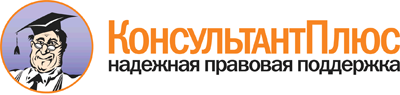  Постановление Правительства Красноярского края от 01.10.2015 N 502-п
"Об утверждении краткосрочного плана реализации региональной программы капитального ремонта общего имущества в многоквартирных домах, расположенных на территории Красноярского края, утвержденной Постановлением Правительства Красноярского края от 27.12.2013 N 709-п, на 2016 год" Документ предоставлен КонсультантПлюс

www.consultant.ru 

Дата сохранения: 14.04.2016 
 N п/пАдресОбъем услуг и (или) работ по капитальному ремонту общего имущества многоквартирного домаОбъем услуг и (или) работ по капитальному ремонту общего имущества многоквартирного домаОбъем услуг и (или) работ по капитальному ремонту общего имущества многоквартирного домаОбъем услуг и (или) работ по капитальному ремонту общего имущества многоквартирного домаОбъем услуг и (или) работ по капитальному ремонту общего имущества многоквартирного домаОбъем услуг и (или) работ по капитальному ремонту общего имущества многоквартирного домаОбъем услуг и (или) работ по капитальному ремонту общего имущества многоквартирного домаОбъем услуг и (или) работ по капитальному ремонту общего имущества многоквартирного домаОбъем услуг и (или) работ по капитальному ремонту общего имущества многоквартирного домаОбъем услуг и (или) работ по капитальному ремонту общего имущества многоквартирного домаОбъем услуг и (или) работ по капитальному ремонту общего имущества многоквартирного домаОбъем услуг и (или) работ по капитальному ремонту общего имущества многоквартирного домаОбъем услуг и (или) работ по капитальному ремонту общего имущества многоквартирного домаОбъем услуг и (или) работ по капитальному ремонту общего имущества многоквартирного домаОбъем услуг и (или) работ по капитальному ремонту общего имущества многоквартирного домаОбъем услуг и (или) работ по капитальному ремонту общего имущества многоквартирного домаОбъем услуг и (или) работ по капитальному ремонту общего имущества многоквартирного домаN п/пАдресв том числе:в том числе:в том числе:в том числе:в том числе:в том числе:в том числе:в том числе:в том числе:в том числе:в том числе:в том числе:в том числе:в том числе:в том числе:в том числе:в том числе:N п/пАдресремонт крыширемонт и замена лифтового оборудования, признанного непригодным для эксплуатации, ремонт лифтовых шахтремонт внутридомовых инженерных систем:ремонт внутридомовых инженерных систем:ремонт внутридомовых инженерных систем:ремонт внутридомовых инженерных систем:ремонт внутридомовых инженерных систем:ремонт внутридомовых инженерных систем:ремонт внутридомовых инженерных систем:ремонт внутридомовых инженерных систем:ремонт внутридомовых инженерных систем:ремонт внутридомовых инженерных систем:ремонт внутридомовых инженерных систем:ремонт подвальных помещений, относящихся к общему имуществу в многоквартирном домеутепление и ремонт фасадав том числе: утепление фасадаремонт фундамента многоквартирного домаN п/пАдресремонт крыширемонт и замена лифтового оборудования, признанного непригодным для эксплуатации, ремонт лифтовых шахтэлектроснабженияэлектроснабжениятеплоснабжениятеплоснабжениягазоснабжениягазоснабжениягорячего водоснабжениягорячего водоснабженияхолодного водоснабженияхолодного водоснабженияводоотведенияремонт подвальных помещений, относящихся к общему имуществу в многоквартирном домеутепление и ремонт фасадав том числе: утепление фасадаремонт фундамента многоквартирного домаN п/пАдресремонт крыширемонт и замена лифтового оборудования, признанного непригодным для эксплуатации, ремонт лифтовых шахтремонт сетейустановка коллективных (общедомовых) ПУ и УУремонт сетейустановка коллективных (общедомовых) ПУ и УУремонт сетейустановка коллективных (общедомовых) ПУ и УУремонт сетейустановка коллективных (общедомовых) ПУ и УУремонт сетейустановка коллективных (общедомовых) ПУ и УУводоотведенияремонт подвальных помещений, относящихся к общему имуществу в многоквартирном домеутепление и ремонт фасадав том числе: утепление фасадаремонт фундамента многоквартирного домаN п/пАдрескв. мед.пог. мед./ед.пог. мед./ед.пог. мед./ед.пог. мед./ед.пог. мед./ед.пог. мкв. мкв. мкв. мкуб. м12345678910111213141516171819Ачинский муниципальный районАчинский муниципальный районАчинский муниципальный районАчинский муниципальный районАчинский муниципальный районАчинский муниципальный районАчинский муниципальный районАчинский муниципальный районАчинский муниципальный районАчинский муниципальный районАчинский муниципальный районАчинский муниципальный районАчинский муниципальный районАчинский муниципальный районАчинский муниципальный районАчинский муниципальный районАчинский муниципальный районАчинский муниципальный районАчинский муниципальный район1. Многоквартирные дома, формирующие фонды капитального ремонта на счете регионального оператора1. Многоквартирные дома, формирующие фонды капитального ремонта на счете регионального оператора1. Многоквартирные дома, формирующие фонды капитального ремонта на счете регионального оператора1. Многоквартирные дома, формирующие фонды капитального ремонта на счете регионального оператора1. Многоквартирные дома, формирующие фонды капитального ремонта на счете регионального оператора1. Многоквартирные дома, формирующие фонды капитального ремонта на счете регионального оператора1. Многоквартирные дома, формирующие фонды капитального ремонта на счете регионального оператора1. Многоквартирные дома, формирующие фонды капитального ремонта на счете регионального оператора1. Многоквартирные дома, формирующие фонды капитального ремонта на счете регионального оператора1. Многоквартирные дома, формирующие фонды капитального ремонта на счете регионального оператора1. Многоквартирные дома, формирующие фонды капитального ремонта на счете регионального оператора1. Многоквартирные дома, формирующие фонды капитального ремонта на счете регионального оператора1. Многоквартирные дома, формирующие фонды капитального ремонта на счете регионального оператора1. Многоквартирные дома, формирующие фонды капитального ремонта на счете регионального оператора1. Многоквартирные дома, формирующие фонды капитального ремонта на счете регионального оператора1. Многоквартирные дома, формирующие фонды капитального ремонта на счете регионального оператора1. Многоквартирные дома, формирующие фонды капитального ремонта на счете регионального оператора1. Многоквартирные дома, формирующие фонды капитального ремонта на счете регионального оператора1. Многоквартирные дома, формирующие фонды капитального ремонта на счете регионального оператора1.1п. Горный, ул. Северная, д. 4342,00Итого по счету регионального оператора342,00Всего по Ачинскому муниципальному району342,00Балахтинский муниципальный районБалахтинский муниципальный районБалахтинский муниципальный районБалахтинский муниципальный районБалахтинский муниципальный районБалахтинский муниципальный районБалахтинский муниципальный районБалахтинский муниципальный районБалахтинский муниципальный районБалахтинский муниципальный районБалахтинский муниципальный районБалахтинский муниципальный районБалахтинский муниципальный районБалахтинский муниципальный районБалахтинский муниципальный районБалахтинский муниципальный районБалахтинский муниципальный районБалахтинский муниципальный районБалахтинский муниципальный район1. Многоквартирные дома, формирующие фонды капитального ремонта на счете регионального оператора1. Многоквартирные дома, формирующие фонды капитального ремонта на счете регионального оператора1. Многоквартирные дома, формирующие фонды капитального ремонта на счете регионального оператора1. Многоквартирные дома, формирующие фонды капитального ремонта на счете регионального оператора1. Многоквартирные дома, формирующие фонды капитального ремонта на счете регионального оператора1. Многоквартирные дома, формирующие фонды капитального ремонта на счете регионального оператора1. Многоквартирные дома, формирующие фонды капитального ремонта на счете регионального оператора1. Многоквартирные дома, формирующие фонды капитального ремонта на счете регионального оператора1. Многоквартирные дома, формирующие фонды капитального ремонта на счете регионального оператора1. Многоквартирные дома, формирующие фонды капитального ремонта на счете регионального оператора1. Многоквартирные дома, формирующие фонды капитального ремонта на счете регионального оператора1. Многоквартирные дома, формирующие фонды капитального ремонта на счете регионального оператора1. Многоквартирные дома, формирующие фонды капитального ремонта на счете регионального оператора1. Многоквартирные дома, формирующие фонды капитального ремонта на счете регионального оператора1. Многоквартирные дома, формирующие фонды капитального ремонта на счете регионального оператора1. Многоквартирные дома, формирующие фонды капитального ремонта на счете регионального оператора1. Многоквартирные дома, формирующие фонды капитального ремонта на счете регионального оператора1. Многоквартирные дома, формирующие фонды капитального ремонта на счете регионального оператора1. Многоквартирные дома, формирующие фонды капитального ремонта на счете регионального оператора1.1п. Балахта, ул. Комсомольская, д. 23239,001.2п. Балахта, ул. Садовая, д. 5357,921.3п. Балахта, ул. Садовая, д. 3113,00Итого по счету регионального оператора357,92113,00239,00Всего по Балахтинскому муниципальному району357,92113,00239,00Богучанский муниципальный районБогучанский муниципальный районБогучанский муниципальный районБогучанский муниципальный районБогучанский муниципальный районБогучанский муниципальный районБогучанский муниципальный районБогучанский муниципальный районБогучанский муниципальный районБогучанский муниципальный районБогучанский муниципальный районБогучанский муниципальный районБогучанский муниципальный районБогучанский муниципальный районБогучанский муниципальный районБогучанский муниципальный районБогучанский муниципальный районБогучанский муниципальный районБогучанский муниципальный район1. Многоквартирные дома, формирующие фонды капитального ремонта на счете регионального оператора1. Многоквартирные дома, формирующие фонды капитального ремонта на счете регионального оператора1. Многоквартирные дома, формирующие фонды капитального ремонта на счете регионального оператора1. Многоквартирные дома, формирующие фонды капитального ремонта на счете регионального оператора1. Многоквартирные дома, формирующие фонды капитального ремонта на счете регионального оператора1. Многоквартирные дома, формирующие фонды капитального ремонта на счете регионального оператора1. Многоквартирные дома, формирующие фонды капитального ремонта на счете регионального оператора1. Многоквартирные дома, формирующие фонды капитального ремонта на счете регионального оператора1. Многоквартирные дома, формирующие фонды капитального ремонта на счете регионального оператора1. Многоквартирные дома, формирующие фонды капитального ремонта на счете регионального оператора1. Многоквартирные дома, формирующие фонды капитального ремонта на счете регионального оператора1. Многоквартирные дома, формирующие фонды капитального ремонта на счете регионального оператора1. Многоквартирные дома, формирующие фонды капитального ремонта на счете регионального оператора1. Многоквартирные дома, формирующие фонды капитального ремонта на счете регионального оператора1. Многоквартирные дома, формирующие фонды капитального ремонта на счете регионального оператора1. Многоквартирные дома, формирующие фонды капитального ремонта на счете регионального оператора1. Многоквартирные дома, формирующие фонды капитального ремонта на счете регионального оператора1. Многоквартирные дома, формирующие фонды капитального ремонта на счете регионального оператора1. Многоквартирные дома, формирующие фонды капитального ремонта на счете регионального оператора1.1с. Богучаны, ул. Аэровокзальная, д. 30226,801.2с. Богучаны, пер. Маяковского, д. 19202,401.3с. Богучаны, ул. Береговая, д. 8249,401.4с. Богучаны, ул. Ленина, д. 131а407,10Итого по счету регионального оператора1085,70Всего по Богучанскому муниципальному району1085,70Емельяновский муниципальный районЕмельяновский муниципальный районЕмельяновский муниципальный районЕмельяновский муниципальный районЕмельяновский муниципальный районЕмельяновский муниципальный районЕмельяновский муниципальный районЕмельяновский муниципальный районЕмельяновский муниципальный районЕмельяновский муниципальный районЕмельяновский муниципальный районЕмельяновский муниципальный районЕмельяновский муниципальный районЕмельяновский муниципальный районЕмельяновский муниципальный районЕмельяновский муниципальный районЕмельяновский муниципальный районЕмельяновский муниципальный районЕмельяновский муниципальный район1. Многоквартирные дома, формирующие фонды капитального ремонта на счете регионального оператора1. Многоквартирные дома, формирующие фонды капитального ремонта на счете регионального оператора1. Многоквартирные дома, формирующие фонды капитального ремонта на счете регионального оператора1. Многоквартирные дома, формирующие фонды капитального ремонта на счете регионального оператора1. Многоквартирные дома, формирующие фонды капитального ремонта на счете регионального оператора1. Многоквартирные дома, формирующие фонды капитального ремонта на счете регионального оператора1. Многоквартирные дома, формирующие фонды капитального ремонта на счете регионального оператора1. Многоквартирные дома, формирующие фонды капитального ремонта на счете регионального оператора1. Многоквартирные дома, формирующие фонды капитального ремонта на счете регионального оператора1. Многоквартирные дома, формирующие фонды капитального ремонта на счете регионального оператора1. Многоквартирные дома, формирующие фонды капитального ремонта на счете регионального оператора1. Многоквартирные дома, формирующие фонды капитального ремонта на счете регионального оператора1. Многоквартирные дома, формирующие фонды капитального ремонта на счете регионального оператора1. Многоквартирные дома, формирующие фонды капитального ремонта на счете регионального оператора1. Многоквартирные дома, формирующие фонды капитального ремонта на счете регионального оператора1. Многоквартирные дома, формирующие фонды капитального ремонта на счете регионального оператора1. Многоквартирные дома, формирующие фонды капитального ремонта на счете регионального оператора1. Многоквартирные дома, формирующие фонды капитального ремонта на счете регионального оператора1. Многоквартирные дома, формирующие фонды капитального ремонта на счете регионального оператора1.1пгт Емельяново, ул. Спортивная, д. 3а600,161.2пгт Емельяново, ул. Декабристов, д. 166517,301.3с. Еловое, ул. Гурского, д. 2246,601.4пгт Емельяново, ул. Новая, д. 11419,25Итого по счету регионального оператора1783,31Всего по Емельяновскому муниципальному району1783,31Енисейский муниципальный районЕнисейский муниципальный районЕнисейский муниципальный районЕнисейский муниципальный районЕнисейский муниципальный районЕнисейский муниципальный районЕнисейский муниципальный районЕнисейский муниципальный районЕнисейский муниципальный районЕнисейский муниципальный районЕнисейский муниципальный районЕнисейский муниципальный районЕнисейский муниципальный районЕнисейский муниципальный районЕнисейский муниципальный районЕнисейский муниципальный районЕнисейский муниципальный районЕнисейский муниципальный районЕнисейский муниципальный район1. Многоквартирные дома, формирующие фонды капитального ремонта на счете регионального оператора1. Многоквартирные дома, формирующие фонды капитального ремонта на счете регионального оператора1. Многоквартирные дома, формирующие фонды капитального ремонта на счете регионального оператора1. Многоквартирные дома, формирующие фонды капитального ремонта на счете регионального оператора1. Многоквартирные дома, формирующие фонды капитального ремонта на счете регионального оператора1. Многоквартирные дома, формирующие фонды капитального ремонта на счете регионального оператора1. Многоквартирные дома, формирующие фонды капитального ремонта на счете регионального оператора1. Многоквартирные дома, формирующие фонды капитального ремонта на счете регионального оператора1. Многоквартирные дома, формирующие фонды капитального ремонта на счете регионального оператора1. Многоквартирные дома, формирующие фонды капитального ремонта на счете регионального оператора1. Многоквартирные дома, формирующие фонды капитального ремонта на счете регионального оператора1. Многоквартирные дома, формирующие фонды капитального ремонта на счете регионального оператора1. Многоквартирные дома, формирующие фонды капитального ремонта на счете регионального оператора1. Многоквартирные дома, формирующие фонды капитального ремонта на счете регионального оператора1. Многоквартирные дома, формирующие фонды капитального ремонта на счете регионального оператора1. Многоквартирные дома, формирующие фонды капитального ремонта на счете регионального оператора1. Многоквартирные дома, формирующие фонды капитального ремонта на счете регионального оператора1. Многоквартирные дома, формирующие фонды капитального ремонта на счете регионального оператора1. Многоквартирные дома, формирующие фонды капитального ремонта на счете регионального оператора1.1р.п. Подтесово, пер. Рабоче-Крестьянский, д. 11345,001.2р.п. Подтесово, ул. Полевая, д. 37239,331.3р.п. Подтесово, ул. Калинина, д. 59290,001.4р.п. Подтесово, пер. Заводской, д. 30340,00Итого по счету регионального оператора1214,33Всего по Енисейскому муниципальному району1214,33Ермаковский муниципальный районЕрмаковский муниципальный районЕрмаковский муниципальный районЕрмаковский муниципальный районЕрмаковский муниципальный районЕрмаковский муниципальный районЕрмаковский муниципальный районЕрмаковский муниципальный районЕрмаковский муниципальный районЕрмаковский муниципальный районЕрмаковский муниципальный районЕрмаковский муниципальный районЕрмаковский муниципальный районЕрмаковский муниципальный районЕрмаковский муниципальный районЕрмаковский муниципальный районЕрмаковский муниципальный районЕрмаковский муниципальный районЕрмаковский муниципальный район1. Многоквартирные дома, формирующие фонды капитального ремонта на счете регионального оператора1. Многоквартирные дома, формирующие фонды капитального ремонта на счете регионального оператора1. Многоквартирные дома, формирующие фонды капитального ремонта на счете регионального оператора1. Многоквартирные дома, формирующие фонды капитального ремонта на счете регионального оператора1. Многоквартирные дома, формирующие фонды капитального ремонта на счете регионального оператора1. Многоквартирные дома, формирующие фонды капитального ремонта на счете регионального оператора1. Многоквартирные дома, формирующие фонды капитального ремонта на счете регионального оператора1. Многоквартирные дома, формирующие фонды капитального ремонта на счете регионального оператора1. Многоквартирные дома, формирующие фонды капитального ремонта на счете регионального оператора1. Многоквартирные дома, формирующие фонды капитального ремонта на счете регионального оператора1. Многоквартирные дома, формирующие фонды капитального ремонта на счете регионального оператора1. Многоквартирные дома, формирующие фонды капитального ремонта на счете регионального оператора1. Многоквартирные дома, формирующие фонды капитального ремонта на счете регионального оператора1. Многоквартирные дома, формирующие фонды капитального ремонта на счете регионального оператора1. Многоквартирные дома, формирующие фонды капитального ремонта на счете регионального оператора1. Многоквартирные дома, формирующие фонды капитального ремонта на счете регионального оператора1. Многоквартирные дома, формирующие фонды капитального ремонта на счете регионального оператора1. Многоквартирные дома, формирующие фонды капитального ремонта на счете регионального оператора1. Многоквартирные дома, формирующие фонды капитального ремонта на счете регионального оператора1.1с. Ермаковское, ул. К.Маркса, д. 135369,301.2с. Ермаковское, ул. Крупской, д. 1745,40Итого по счету регионального оператора1114,70Всего по Ермаковскому муниципальному району1114,70Иланский муниципальный районИланский муниципальный районИланский муниципальный районИланский муниципальный районИланский муниципальный районИланский муниципальный районИланский муниципальный районИланский муниципальный районИланский муниципальный районИланский муниципальный районИланский муниципальный районИланский муниципальный районИланский муниципальный районИланский муниципальный районИланский муниципальный районИланский муниципальный районИланский муниципальный районИланский муниципальный районИланский муниципальный район1. Многоквартирные дома, формирующие фонды капитального ремонта на счете регионального оператора1. Многоквартирные дома, формирующие фонды капитального ремонта на счете регионального оператора1. Многоквартирные дома, формирующие фонды капитального ремонта на счете регионального оператора1. Многоквартирные дома, формирующие фонды капитального ремонта на счете регионального оператора1. Многоквартирные дома, формирующие фонды капитального ремонта на счете регионального оператора1. Многоквартирные дома, формирующие фонды капитального ремонта на счете регионального оператора1. Многоквартирные дома, формирующие фонды капитального ремонта на счете регионального оператора1. Многоквартирные дома, формирующие фонды капитального ремонта на счете регионального оператора1. Многоквартирные дома, формирующие фонды капитального ремонта на счете регионального оператора1. Многоквартирные дома, формирующие фонды капитального ремонта на счете регионального оператора1. Многоквартирные дома, формирующие фонды капитального ремонта на счете регионального оператора1. Многоквартирные дома, формирующие фонды капитального ремонта на счете регионального оператора1. Многоквартирные дома, формирующие фонды капитального ремонта на счете регионального оператора1. Многоквартирные дома, формирующие фонды капитального ремонта на счете регионального оператора1. Многоквартирные дома, формирующие фонды капитального ремонта на счете регионального оператора1. Многоквартирные дома, формирующие фонды капитального ремонта на счете регионального оператора1. Многоквартирные дома, формирующие фонды капитального ремонта на счете регионального оператора1. Многоквартирные дома, формирующие фонды капитального ремонта на счете регионального оператора1. Многоквартирные дома, формирующие фонды капитального ремонта на счете регионального оператора1.1г. Иланский, пер. Северный, д. 41480,00Итого по счету регионального оператора1480,00Всего по Иланскому муниципальному району1480,00Канский муниципальный районКанский муниципальный районКанский муниципальный районКанский муниципальный районКанский муниципальный районКанский муниципальный районКанский муниципальный районКанский муниципальный районКанский муниципальный районКанский муниципальный районКанский муниципальный районКанский муниципальный районКанский муниципальный районКанский муниципальный районКанский муниципальный районКанский муниципальный районКанский муниципальный районКанский муниципальный районКанский муниципальный район1. Многоквартирные дома, формирующие фонды капитального ремонта на счете регионального оператора1. Многоквартирные дома, формирующие фонды капитального ремонта на счете регионального оператора1. Многоквартирные дома, формирующие фонды капитального ремонта на счете регионального оператора1. Многоквартирные дома, формирующие фонды капитального ремонта на счете регионального оператора1. Многоквартирные дома, формирующие фонды капитального ремонта на счете регионального оператора1. Многоквартирные дома, формирующие фонды капитального ремонта на счете регионального оператора1. Многоквартирные дома, формирующие фонды капитального ремонта на счете регионального оператора1. Многоквартирные дома, формирующие фонды капитального ремонта на счете регионального оператора1. Многоквартирные дома, формирующие фонды капитального ремонта на счете регионального оператора1. Многоквартирные дома, формирующие фонды капитального ремонта на счете регионального оператора1. Многоквартирные дома, формирующие фонды капитального ремонта на счете регионального оператора1. Многоквартирные дома, формирующие фонды капитального ремонта на счете регионального оператора1. Многоквартирные дома, формирующие фонды капитального ремонта на счете регионального оператора1. Многоквартирные дома, формирующие фонды капитального ремонта на счете регионального оператора1. Многоквартирные дома, формирующие фонды капитального ремонта на счете регионального оператора1. Многоквартирные дома, формирующие фонды капитального ремонта на счете регионального оператора1. Многоквартирные дома, формирующие фонды капитального ремонта на счете регионального оператора1. Многоквартирные дома, формирующие фонды капитального ремонта на счете регионального оператора1. Многоквартирные дома, формирующие фонды капитального ремонта на счете регионального оператора1.1Канский район, с. Филимоново, ул. Новая, д. 3232,00110,00Итого по счету регионального оператора232,00110,00Всего по Канскому муниципальному району232,00110,00Кежемский муниципальный районКежемский муниципальный районКежемский муниципальный районКежемский муниципальный районКежемский муниципальный районКежемский муниципальный районКежемский муниципальный районКежемский муниципальный районКежемский муниципальный районКежемский муниципальный районКежемский муниципальный районКежемский муниципальный районКежемский муниципальный районКежемский муниципальный районКежемский муниципальный районКежемский муниципальный районКежемский муниципальный районКежемский муниципальный районКежемский муниципальный район1. Многоквартирные дома, формирующие фонды капитального ремонта на счете регионального оператора1. Многоквартирные дома, формирующие фонды капитального ремонта на счете регионального оператора1. Многоквартирные дома, формирующие фонды капитального ремонта на счете регионального оператора1. Многоквартирные дома, формирующие фонды капитального ремонта на счете регионального оператора1. Многоквартирные дома, формирующие фонды капитального ремонта на счете регионального оператора1. Многоквартирные дома, формирующие фонды капитального ремонта на счете регионального оператора1. Многоквартирные дома, формирующие фонды капитального ремонта на счете регионального оператора1. Многоквартирные дома, формирующие фонды капитального ремонта на счете регионального оператора1. Многоквартирные дома, формирующие фонды капитального ремонта на счете регионального оператора1. Многоквартирные дома, формирующие фонды капитального ремонта на счете регионального оператора1. Многоквартирные дома, формирующие фонды капитального ремонта на счете регионального оператора1. Многоквартирные дома, формирующие фонды капитального ремонта на счете регионального оператора1. Многоквартирные дома, формирующие фонды капитального ремонта на счете регионального оператора1. Многоквартирные дома, формирующие фонды капитального ремонта на счете регионального оператора1. Многоквартирные дома, формирующие фонды капитального ремонта на счете регионального оператора1. Многоквартирные дома, формирующие фонды капитального ремонта на счете регионального оператора1. Многоквартирные дома, формирующие фонды капитального ремонта на счете регионального оператора1. Многоквартирные дома, формирующие фонды капитального ремонта на счете регионального оператора1. Многоквартирные дома, формирующие фонды капитального ремонта на счете регионального оператора1.1г. Кодинск, пр. Ленинского Комсомола, д. 31385,301.2г. Кодинск, ул. Колесниченко, д. 4а41.3г. Кодинск, пр. Ленинского Комсомола, д. 221631,40Итого по счету регионального оператора3016,704Всего по Кежемскому муниципальному району3016,704Козульский муниципальный районКозульский муниципальный районКозульский муниципальный районКозульский муниципальный районКозульский муниципальный районКозульский муниципальный районКозульский муниципальный районКозульский муниципальный районКозульский муниципальный районКозульский муниципальный районКозульский муниципальный районКозульский муниципальный районКозульский муниципальный районКозульский муниципальный районКозульский муниципальный районКозульский муниципальный районКозульский муниципальный районКозульский муниципальный районКозульский муниципальный район1. Многоквартирные дома, формирующие фонды капитального ремонта на счете регионального оператора1. Многоквартирные дома, формирующие фонды капитального ремонта на счете регионального оператора1. Многоквартирные дома, формирующие фонды капитального ремонта на счете регионального оператора1. Многоквартирные дома, формирующие фонды капитального ремонта на счете регионального оператора1. Многоквартирные дома, формирующие фонды капитального ремонта на счете регионального оператора1. Многоквартирные дома, формирующие фонды капитального ремонта на счете регионального оператора1. Многоквартирные дома, формирующие фонды капитального ремонта на счете регионального оператора1. Многоквартирные дома, формирующие фонды капитального ремонта на счете регионального оператора1. Многоквартирные дома, формирующие фонды капитального ремонта на счете регионального оператора1. Многоквартирные дома, формирующие фонды капитального ремонта на счете регионального оператора1. Многоквартирные дома, формирующие фонды капитального ремонта на счете регионального оператора1. Многоквартирные дома, формирующие фонды капитального ремонта на счете регионального оператора1. Многоквартирные дома, формирующие фонды капитального ремонта на счете регионального оператора1. Многоквартирные дома, формирующие фонды капитального ремонта на счете регионального оператора1. Многоквартирные дома, формирующие фонды капитального ремонта на счете регионального оператора1. Многоквартирные дома, формирующие фонды капитального ремонта на счете регионального оператора1. Многоквартирные дома, формирующие фонды капитального ремонта на счете регионального оператора1. Многоквартирные дома, формирующие фонды капитального ремонта на счете регионального оператора1. Многоквартирные дома, формирующие фонды капитального ремонта на счете регионального оператора1.1п. Новочернореченский, ул. Кооперативная, д. 16410,001.2п. Новочернореченский, ул. Железнодорожная, д. 34600,00Итого по счету регионального оператора1010,00Всего по Козульскому муниципальному району1010,00Краснотуранский муниципальный районКраснотуранский муниципальный районКраснотуранский муниципальный районКраснотуранский муниципальный районКраснотуранский муниципальный районКраснотуранский муниципальный районКраснотуранский муниципальный районКраснотуранский муниципальный районКраснотуранский муниципальный районКраснотуранский муниципальный районКраснотуранский муниципальный районКраснотуранский муниципальный районКраснотуранский муниципальный районКраснотуранский муниципальный районКраснотуранский муниципальный районКраснотуранский муниципальный районКраснотуранский муниципальный районКраснотуранский муниципальный районКраснотуранский муниципальный район1. Многоквартирные дома, формирующие фонды капитального ремонта на счете регионального оператора1. Многоквартирные дома, формирующие фонды капитального ремонта на счете регионального оператора1. Многоквартирные дома, формирующие фонды капитального ремонта на счете регионального оператора1. Многоквартирные дома, формирующие фонды капитального ремонта на счете регионального оператора1. Многоквартирные дома, формирующие фонды капитального ремонта на счете регионального оператора1. Многоквартирные дома, формирующие фонды капитального ремонта на счете регионального оператора1. Многоквартирные дома, формирующие фонды капитального ремонта на счете регионального оператора1. Многоквартирные дома, формирующие фонды капитального ремонта на счете регионального оператора1. Многоквартирные дома, формирующие фонды капитального ремонта на счете регионального оператора1. Многоквартирные дома, формирующие фонды капитального ремонта на счете регионального оператора1. Многоквартирные дома, формирующие фонды капитального ремонта на счете регионального оператора1. Многоквартирные дома, формирующие фонды капитального ремонта на счете регионального оператора1. Многоквартирные дома, формирующие фонды капитального ремонта на счете регионального оператора1. Многоквартирные дома, формирующие фонды капитального ремонта на счете регионального оператора1. Многоквартирные дома, формирующие фонды капитального ремонта на счете регионального оператора1. Многоквартирные дома, формирующие фонды капитального ремонта на счете регионального оператора1. Многоквартирные дома, формирующие фонды капитального ремонта на счете регионального оператора1. Многоквартирные дома, формирующие фонды капитального ремонта на счете регионального оператора1. Многоквартирные дома, формирующие фонды капитального ремонта на счете регионального оператора1.1с. Краснотуранск, ул. Юности, д. 18316,801.2с. Краснотуранск, ул. Ленина, д. 55590,00Итого по счету регионального оператора906,80Всего по Краснотуранскому муниципальному району906,80Курагинский муниципальный районКурагинский муниципальный районКурагинский муниципальный районКурагинский муниципальный районКурагинский муниципальный районКурагинский муниципальный районКурагинский муниципальный районКурагинский муниципальный районКурагинский муниципальный районКурагинский муниципальный районКурагинский муниципальный районКурагинский муниципальный районКурагинский муниципальный районКурагинский муниципальный районКурагинский муниципальный районКурагинский муниципальный районКурагинский муниципальный районКурагинский муниципальный районКурагинский муниципальный район1. Многоквартирные дома, формирующие фонды капитального ремонта на счете регионального оператора1. Многоквартирные дома, формирующие фонды капитального ремонта на счете регионального оператора1. Многоквартирные дома, формирующие фонды капитального ремонта на счете регионального оператора1. Многоквартирные дома, формирующие фонды капитального ремонта на счете регионального оператора1. Многоквартирные дома, формирующие фонды капитального ремонта на счете регионального оператора1. Многоквартирные дома, формирующие фонды капитального ремонта на счете регионального оператора1. Многоквартирные дома, формирующие фонды капитального ремонта на счете регионального оператора1. Многоквартирные дома, формирующие фонды капитального ремонта на счете регионального оператора1. Многоквартирные дома, формирующие фонды капитального ремонта на счете регионального оператора1. Многоквартирные дома, формирующие фонды капитального ремонта на счете регионального оператора1. Многоквартирные дома, формирующие фонды капитального ремонта на счете регионального оператора1. Многоквартирные дома, формирующие фонды капитального ремонта на счете регионального оператора1. Многоквартирные дома, формирующие фонды капитального ремонта на счете регионального оператора1. Многоквартирные дома, формирующие фонды капитального ремонта на счете регионального оператора1. Многоквартирные дома, формирующие фонды капитального ремонта на счете регионального оператора1. Многоквартирные дома, формирующие фонды капитального ремонта на счете регионального оператора1. Многоквартирные дома, формирующие фонды капитального ремонта на счете регионального оператора1. Многоквартирные дома, формирующие фонды капитального ремонта на счете регионального оператора1. Многоквартирные дома, формирующие фонды капитального ремонта на счете регионального оператора1.1пгт Курагино, ул. Вокзальная, д. 10302,001.2пгт Курагино, ул. Вокзальная, д. 9302,001.3пгт Большая Ирба, ул. Ленина, д. 11а400,001.4пгт Большая Ирба, ул. Ленина, д. 12907,001.5с. Кочергино, ул. Юности, д. 18360,001.6пгт Курагино, ул. Красноярская, д. 12778,001.7с. Кочергино, ул. Юности, д. 10360,001.8с. Кочергино, ул. Юности, д. 15360,001.9пгт Курагино, ул. Красноярская, д. 4301,001.10с. Кочергино, ул. Юности, д. 3360,001.11с. Кочергино, ул. Юности, д. 17360,00Итого по счету регионального оператора4790,00Всего по Курагинскому муниципальному району4790,00Манский муниципальный районМанский муниципальный районМанский муниципальный районМанский муниципальный районМанский муниципальный районМанский муниципальный районМанский муниципальный районМанский муниципальный районМанский муниципальный районМанский муниципальный районМанский муниципальный районМанский муниципальный районМанский муниципальный районМанский муниципальный районМанский муниципальный районМанский муниципальный районМанский муниципальный районМанский муниципальный районМанский муниципальный район1. Многоквартирные дома, формирующие фонды капитального ремонта на счете регионального оператора1. Многоквартирные дома, формирующие фонды капитального ремонта на счете регионального оператора1. Многоквартирные дома, формирующие фонды капитального ремонта на счете регионального оператора1. Многоквартирные дома, формирующие фонды капитального ремонта на счете регионального оператора1. Многоквартирные дома, формирующие фонды капитального ремонта на счете регионального оператора1. Многоквартирные дома, формирующие фонды капитального ремонта на счете регионального оператора1. Многоквартирные дома, формирующие фонды капитального ремонта на счете регионального оператора1. Многоквартирные дома, формирующие фонды капитального ремонта на счете регионального оператора1. Многоквартирные дома, формирующие фонды капитального ремонта на счете регионального оператора1. Многоквартирные дома, формирующие фонды капитального ремонта на счете регионального оператора1. Многоквартирные дома, формирующие фонды капитального ремонта на счете регионального оператора1. Многоквартирные дома, формирующие фонды капитального ремонта на счете регионального оператора1. Многоквартирные дома, формирующие фонды капитального ремонта на счете регионального оператора1. Многоквартирные дома, формирующие фонды капитального ремонта на счете регионального оператора1. Многоквартирные дома, формирующие фонды капитального ремонта на счете регионального оператора1. Многоквартирные дома, формирующие фонды капитального ремонта на счете регионального оператора1. Многоквартирные дома, формирующие фонды капитального ремонта на счете регионального оператора1. Многоквартирные дома, формирующие фонды капитального ремонта на счете регионального оператора1. Многоквартирные дома, формирующие фонды капитального ремонта на счете регионального оператора1.1с. Шалинское, ул. Манская, д. 59547,00Итого по счету регионального оператора547,00Всего по Манскому муниципальному району547,00Назаровский муниципальный районНазаровский муниципальный районНазаровский муниципальный районНазаровский муниципальный районНазаровский муниципальный районНазаровский муниципальный районНазаровский муниципальный районНазаровский муниципальный районНазаровский муниципальный районНазаровский муниципальный районНазаровский муниципальный районНазаровский муниципальный районНазаровский муниципальный районНазаровский муниципальный районНазаровский муниципальный районНазаровский муниципальный районНазаровский муниципальный районНазаровский муниципальный районНазаровский муниципальный район1. Многоквартирные дома, формирующие фонды капитального ремонта на счете регионального оператора1. Многоквартирные дома, формирующие фонды капитального ремонта на счете регионального оператора1. Многоквартирные дома, формирующие фонды капитального ремонта на счете регионального оператора1. Многоквартирные дома, формирующие фонды капитального ремонта на счете регионального оператора1. Многоквартирные дома, формирующие фонды капитального ремонта на счете регионального оператора1. Многоквартирные дома, формирующие фонды капитального ремонта на счете регионального оператора1. Многоквартирные дома, формирующие фонды капитального ремонта на счете регионального оператора1. Многоквартирные дома, формирующие фонды капитального ремонта на счете регионального оператора1. Многоквартирные дома, формирующие фонды капитального ремонта на счете регионального оператора1. Многоквартирные дома, формирующие фонды капитального ремонта на счете регионального оператора1. Многоквартирные дома, формирующие фонды капитального ремонта на счете регионального оператора1. Многоквартирные дома, формирующие фонды капитального ремонта на счете регионального оператора1. Многоквартирные дома, формирующие фонды капитального ремонта на счете регионального оператора1. Многоквартирные дома, формирующие фонды капитального ремонта на счете регионального оператора1. Многоквартирные дома, формирующие фонды капитального ремонта на счете регионального оператора1. Многоквартирные дома, формирующие фонды капитального ремонта на счете регионального оператора1. Многоквартирные дома, формирующие фонды капитального ремонта на счете регионального оператора1. Многоквартирные дома, формирующие фонды капитального ремонта на счете регионального оператора1. Многоквартирные дома, формирующие фонды капитального ремонта на счете регионального оператора1.1с. Подсосное, ул. Молодежная, д. 12920,00Итого по счету регионального оператора920,00Всего по Назаровскому муниципальному району920,00Нижнеингашский муниципальный районНижнеингашский муниципальный районНижнеингашский муниципальный районНижнеингашский муниципальный районНижнеингашский муниципальный районНижнеингашский муниципальный районНижнеингашский муниципальный районНижнеингашский муниципальный районНижнеингашский муниципальный районНижнеингашский муниципальный районНижнеингашский муниципальный районНижнеингашский муниципальный районНижнеингашский муниципальный районНижнеингашский муниципальный районНижнеингашский муниципальный районНижнеингашский муниципальный районНижнеингашский муниципальный районНижнеингашский муниципальный районНижнеингашский муниципальный район1. Многоквартирные дома, формирующие фонды капитального ремонта на счете регионального оператора1. Многоквартирные дома, формирующие фонды капитального ремонта на счете регионального оператора1. Многоквартирные дома, формирующие фонды капитального ремонта на счете регионального оператора1. Многоквартирные дома, формирующие фонды капитального ремонта на счете регионального оператора1. Многоквартирные дома, формирующие фонды капитального ремонта на счете регионального оператора1. Многоквартирные дома, формирующие фонды капитального ремонта на счете регионального оператора1. Многоквартирные дома, формирующие фонды капитального ремонта на счете регионального оператора1. Многоквартирные дома, формирующие фонды капитального ремонта на счете регионального оператора1. Многоквартирные дома, формирующие фонды капитального ремонта на счете регионального оператора1. Многоквартирные дома, формирующие фонды капитального ремонта на счете регионального оператора1. Многоквартирные дома, формирующие фонды капитального ремонта на счете регионального оператора1. Многоквартирные дома, формирующие фонды капитального ремонта на счете регионального оператора1. Многоквартирные дома, формирующие фонды капитального ремонта на счете регионального оператора1. Многоквартирные дома, формирующие фонды капитального ремонта на счете регионального оператора1. Многоквартирные дома, формирующие фонды капитального ремонта на счете регионального оператора1. Многоквартирные дома, формирующие фонды капитального ремонта на счете регионального оператора1. Многоквартирные дома, формирующие фонды капитального ремонта на счете регионального оператора1. Многоквартирные дома, формирующие фонды капитального ремонта на счете регионального оператора1. Многоквартирные дома, формирующие фонды капитального ремонта на счете регионального оператора1.1п. Тинской, ул. Советская, д. 27635,641.2п. Тинской, ул. Молодежная, д. 15670,201.3п. Нижний Ингаш, ул. Набережная, д. 16а400,001.4п. Нижний Ингаш, ул. Ленина, д. 33100,001/1Итого по счету регионального оператора1705,84100,001/1Всего по Нижнеингашскому муниципальному району1705,84100,001/1Новоселовский муниципальный районНовоселовский муниципальный районНовоселовский муниципальный районНовоселовский муниципальный районНовоселовский муниципальный районНовоселовский муниципальный районНовоселовский муниципальный районНовоселовский муниципальный районНовоселовский муниципальный районНовоселовский муниципальный районНовоселовский муниципальный районНовоселовский муниципальный районНовоселовский муниципальный районНовоселовский муниципальный районНовоселовский муниципальный районНовоселовский муниципальный районНовоселовский муниципальный районНовоселовский муниципальный районНовоселовский муниципальный район1. Многоквартирные дома, формирующие фонды капитального ремонта на счете регионального оператора1. Многоквартирные дома, формирующие фонды капитального ремонта на счете регионального оператора1. Многоквартирные дома, формирующие фонды капитального ремонта на счете регионального оператора1. Многоквартирные дома, формирующие фонды капитального ремонта на счете регионального оператора1. Многоквартирные дома, формирующие фонды капитального ремонта на счете регионального оператора1. Многоквартирные дома, формирующие фонды капитального ремонта на счете регионального оператора1. Многоквартирные дома, формирующие фонды капитального ремонта на счете регионального оператора1. Многоквартирные дома, формирующие фонды капитального ремонта на счете регионального оператора1. Многоквартирные дома, формирующие фонды капитального ремонта на счете регионального оператора1. Многоквартирные дома, формирующие фонды капитального ремонта на счете регионального оператора1. Многоквартирные дома, формирующие фонды капитального ремонта на счете регионального оператора1. Многоквартирные дома, формирующие фонды капитального ремонта на счете регионального оператора1. Многоквартирные дома, формирующие фонды капитального ремонта на счете регионального оператора1. Многоквартирные дома, формирующие фонды капитального ремонта на счете регионального оператора1. Многоквартирные дома, формирующие фонды капитального ремонта на счете регионального оператора1. Многоквартирные дома, формирующие фонды капитального ремонта на счете регионального оператора1. Многоквартирные дома, формирующие фонды капитального ремонта на счете регионального оператора1. Многоквартирные дома, формирующие фонды капитального ремонта на счете регионального оператора1. Многоквартирные дома, формирующие фонды капитального ремонта на счете регионального оператора1.1с. Новоселово, ул. Горького, д. 4862,001.2с. Новоселово, ул. Юшкова, д. 10610,00Итого по счету регионального оператора1472,00Всего по Новоселовскому муниципальному району1472,00Партизанский муниципальный районПартизанский муниципальный районПартизанский муниципальный районПартизанский муниципальный районПартизанский муниципальный районПартизанский муниципальный районПартизанский муниципальный районПартизанский муниципальный районПартизанский муниципальный районПартизанский муниципальный районПартизанский муниципальный районПартизанский муниципальный районПартизанский муниципальный районПартизанский муниципальный районПартизанский муниципальный районПартизанский муниципальный районПартизанский муниципальный районПартизанский муниципальный районПартизанский муниципальный район1. Многоквартирные дома, формирующие фонды капитального ремонта на счете регионального оператора1. Многоквартирные дома, формирующие фонды капитального ремонта на счете регионального оператора1. Многоквартирные дома, формирующие фонды капитального ремонта на счете регионального оператора1. Многоквартирные дома, формирующие фонды капитального ремонта на счете регионального оператора1. Многоквартирные дома, формирующие фонды капитального ремонта на счете регионального оператора1. Многоквартирные дома, формирующие фонды капитального ремонта на счете регионального оператора1. Многоквартирные дома, формирующие фонды капитального ремонта на счете регионального оператора1. Многоквартирные дома, формирующие фонды капитального ремонта на счете регионального оператора1. Многоквартирные дома, формирующие фонды капитального ремонта на счете регионального оператора1. Многоквартирные дома, формирующие фонды капитального ремонта на счете регионального оператора1. Многоквартирные дома, формирующие фонды капитального ремонта на счете регионального оператора1. Многоквартирные дома, формирующие фонды капитального ремонта на счете регионального оператора1. Многоквартирные дома, формирующие фонды капитального ремонта на счете регионального оператора1. Многоквартирные дома, формирующие фонды капитального ремонта на счете регионального оператора1. Многоквартирные дома, формирующие фонды капитального ремонта на счете регионального оператора1. Многоквартирные дома, формирующие фонды капитального ремонта на счете регионального оператора1. Многоквартирные дома, формирующие фонды капитального ремонта на счете регионального оператора1. Многоквартирные дома, формирующие фонды капитального ремонта на счете регионального оператора1. Многоквартирные дома, формирующие фонды капитального ремонта на счете регионального оператора1.1с. Партизанское, ул. Гагарина, д. 39663,04Итого по счету регионального оператора663,04Всего по Партизанскому муниципальному району663,04Рыбинский муниципальный районРыбинский муниципальный районРыбинский муниципальный районРыбинский муниципальный районРыбинский муниципальный районРыбинский муниципальный районРыбинский муниципальный районРыбинский муниципальный районРыбинский муниципальный районРыбинский муниципальный районРыбинский муниципальный районРыбинский муниципальный районРыбинский муниципальный районРыбинский муниципальный районРыбинский муниципальный районРыбинский муниципальный районРыбинский муниципальный районРыбинский муниципальный районРыбинский муниципальный район1. Многоквартирные дома, формирующие фонды капитального ремонта на счете регионального оператора1. Многоквартирные дома, формирующие фонды капитального ремонта на счете регионального оператора1. Многоквартирные дома, формирующие фонды капитального ремонта на счете регионального оператора1. Многоквартирные дома, формирующие фонды капитального ремонта на счете регионального оператора1. Многоквартирные дома, формирующие фонды капитального ремонта на счете регионального оператора1. Многоквартирные дома, формирующие фонды капитального ремонта на счете регионального оператора1. Многоквартирные дома, формирующие фонды капитального ремонта на счете регионального оператора1. Многоквартирные дома, формирующие фонды капитального ремонта на счете регионального оператора1. Многоквартирные дома, формирующие фонды капитального ремонта на счете регионального оператора1. Многоквартирные дома, формирующие фонды капитального ремонта на счете регионального оператора1. Многоквартирные дома, формирующие фонды капитального ремонта на счете регионального оператора1. Многоквартирные дома, формирующие фонды капитального ремонта на счете регионального оператора1. Многоквартирные дома, формирующие фонды капитального ремонта на счете регионального оператора1. Многоквартирные дома, формирующие фонды капитального ремонта на счете регионального оператора1. Многоквартирные дома, формирующие фонды капитального ремонта на счете регионального оператора1. Многоквартирные дома, формирующие фонды капитального ремонта на счете регионального оператора1. Многоквартирные дома, формирующие фонды капитального ремонта на счете регионального оператора1. Многоквартирные дома, формирующие фонды капитального ремонта на счете регионального оператора1. Многоквартирные дома, формирующие фонды капитального ремонта на счете регионального оператора1.1п. Урал, ул. Первомайская, д. 3228,881.2п. Саянский, ул. Строителей, д. 31031,551.3г. Заозерный, ул. Вокзальная, д. 36379,401.4г. Заозерный, ул. Слюдяная, д. 2367,001.5п. Саянский, ул. Лукашевича, д. 7208,001.6п. Саянский, ул. Комсомольская, д. 15211,001.7г. Заозерный, ул. Реконструкции, д. 10178,001.8г. Заозерный, ул. К.Маркса, д. 10334,001.9п. Саянский, ул. Комсомольская, д. 20209,001.10с. Новая Солянка, ул. Центральная 2-я, д. 7565,00Итого по счету регионального оператора3377,83334,00Всего по Рыбинскому муниципальному району3377,83334,00Северо-Енисейский муниципальный районСеверо-Енисейский муниципальный районСеверо-Енисейский муниципальный районСеверо-Енисейский муниципальный районСеверо-Енисейский муниципальный районСеверо-Енисейский муниципальный районСеверо-Енисейский муниципальный районСеверо-Енисейский муниципальный районСеверо-Енисейский муниципальный районСеверо-Енисейский муниципальный районСеверо-Енисейский муниципальный районСеверо-Енисейский муниципальный районСеверо-Енисейский муниципальный районСеверо-Енисейский муниципальный районСеверо-Енисейский муниципальный районСеверо-Енисейский муниципальный районСеверо-Енисейский муниципальный районСеверо-Енисейский муниципальный районСеверо-Енисейский муниципальный район1. Многоквартирные дома, формирующие фонды капитального ремонта на счете регионального оператора1. Многоквартирные дома, формирующие фонды капитального ремонта на счете регионального оператора1. Многоквартирные дома, формирующие фонды капитального ремонта на счете регионального оператора1. Многоквартирные дома, формирующие фонды капитального ремонта на счете регионального оператора1. Многоквартирные дома, формирующие фонды капитального ремонта на счете регионального оператора1. Многоквартирные дома, формирующие фонды капитального ремонта на счете регионального оператора1. Многоквартирные дома, формирующие фонды капитального ремонта на счете регионального оператора1. Многоквартирные дома, формирующие фонды капитального ремонта на счете регионального оператора1. Многоквартирные дома, формирующие фонды капитального ремонта на счете регионального оператора1. Многоквартирные дома, формирующие фонды капитального ремонта на счете регионального оператора1. Многоквартирные дома, формирующие фонды капитального ремонта на счете регионального оператора1. Многоквартирные дома, формирующие фонды капитального ремонта на счете регионального оператора1. Многоквартирные дома, формирующие фонды капитального ремонта на счете регионального оператора1. Многоквартирные дома, формирующие фонды капитального ремонта на счете регионального оператора1. Многоквартирные дома, формирующие фонды капитального ремонта на счете регионального оператора1. Многоквартирные дома, формирующие фонды капитального ремонта на счете регионального оператора1. Многоквартирные дома, формирующие фонды капитального ремонта на счете регионального оператора1. Многоквартирные дома, формирующие фонды капитального ремонта на счете регионального оператора1. Многоквартирные дома, формирующие фонды капитального ремонта на счете регионального оператора1.1г.п. Северо-Енисейский, ул. Капитана Тибекина, д. 2783,00Итого по счету регионального оператора783,00Всего по Северо-Енисейскому муниципальному району783,00Туруханский муниципальный районТуруханский муниципальный районТуруханский муниципальный районТуруханский муниципальный районТуруханский муниципальный районТуруханский муниципальный районТуруханский муниципальный районТуруханский муниципальный районТуруханский муниципальный районТуруханский муниципальный районТуруханский муниципальный районТуруханский муниципальный районТуруханский муниципальный районТуруханский муниципальный районТуруханский муниципальный районТуруханский муниципальный районТуруханский муниципальный районТуруханский муниципальный районТуруханский муниципальный район1. Многоквартирные дома, формирующие фонды капитального ремонта на счете регионального оператора1. Многоквартирные дома, формирующие фонды капитального ремонта на счете регионального оператора1. Многоквартирные дома, формирующие фонды капитального ремонта на счете регионального оператора1. Многоквартирные дома, формирующие фонды капитального ремонта на счете регионального оператора1. Многоквартирные дома, формирующие фонды капитального ремонта на счете регионального оператора1. Многоквартирные дома, формирующие фонды капитального ремонта на счете регионального оператора1. Многоквартирные дома, формирующие фонды капитального ремонта на счете регионального оператора1. Многоквартирные дома, формирующие фонды капитального ремонта на счете регионального оператора1. Многоквартирные дома, формирующие фонды капитального ремонта на счете регионального оператора1. Многоквартирные дома, формирующие фонды капитального ремонта на счете регионального оператора1. Многоквартирные дома, формирующие фонды капитального ремонта на счете регионального оператора1. Многоквартирные дома, формирующие фонды капитального ремонта на счете регионального оператора1. Многоквартирные дома, формирующие фонды капитального ремонта на счете регионального оператора1. Многоквартирные дома, формирующие фонды капитального ремонта на счете регионального оператора1. Многоквартирные дома, формирующие фонды капитального ремонта на счете регионального оператора1. Многоквартирные дома, формирующие фонды капитального ремонта на счете регионального оператора1. Многоквартирные дома, формирующие фонды капитального ремонта на счете регионального оператора1. Многоквартирные дома, формирующие фонды капитального ремонта на счете регионального оператора1. Многоквартирные дома, формирующие фонды капитального ремонта на счете регионального оператора1.1с. Туруханск, ул. Борцов Революции, д. 7584,00Итого по счету регионального оператора584,00Всего по Туруханскому муниципальному району584,00Ужурский муниципальный районУжурский муниципальный районУжурский муниципальный районУжурский муниципальный районУжурский муниципальный районУжурский муниципальный районУжурский муниципальный районУжурский муниципальный районУжурский муниципальный районУжурский муниципальный районУжурский муниципальный районУжурский муниципальный районУжурский муниципальный районУжурский муниципальный районУжурский муниципальный районУжурский муниципальный районУжурский муниципальный районУжурский муниципальный районУжурский муниципальный район1. Многоквартирные дома, формирующие фонды капитального ремонта на счете регионального оператора1. Многоквартирные дома, формирующие фонды капитального ремонта на счете регионального оператора1. Многоквартирные дома, формирующие фонды капитального ремонта на счете регионального оператора1. Многоквартирные дома, формирующие фонды капитального ремонта на счете регионального оператора1. Многоквартирные дома, формирующие фонды капитального ремонта на счете регионального оператора1. Многоквартирные дома, формирующие фонды капитального ремонта на счете регионального оператора1. Многоквартирные дома, формирующие фонды капитального ремонта на счете регионального оператора1. Многоквартирные дома, формирующие фонды капитального ремонта на счете регионального оператора1. Многоквартирные дома, формирующие фонды капитального ремонта на счете регионального оператора1. Многоквартирные дома, формирующие фонды капитального ремонта на счете регионального оператора1. Многоквартирные дома, формирующие фонды капитального ремонта на счете регионального оператора1. Многоквартирные дома, формирующие фонды капитального ремонта на счете регионального оператора1. Многоквартирные дома, формирующие фонды капитального ремонта на счете регионального оператора1. Многоквартирные дома, формирующие фонды капитального ремонта на счете регионального оператора1. Многоквартирные дома, формирующие фонды капитального ремонта на счете регионального оператора1. Многоквартирные дома, формирующие фонды капитального ремонта на счете регионального оператора1. Многоквартирные дома, формирующие фонды капитального ремонта на счете регионального оператора1. Многоквартирные дома, формирующие фонды капитального ремонта на счете регионального оператора1. Многоквартирные дома, формирующие фонды капитального ремонта на счете регионального оператора1.1Ужурский р-н, г. Ужур, ул. Рабочая, д. 67188,001.2Ужурский р-н, г. Ужур, ул. Рабочая, д. 57182,201.3Ужурский р-н, г. Ужур, ул. Вокзальная, д. 16193,001.4Ужурский р-н, г. Ужур, ул. Строителей, д. 151073,20Итого по счету регионального оператора1636,40Всего по Ужурскому муниципальному району1636,40Уярский муниципальный районУярский муниципальный районУярский муниципальный районУярский муниципальный районУярский муниципальный районУярский муниципальный районУярский муниципальный районУярский муниципальный районУярский муниципальный районУярский муниципальный районУярский муниципальный районУярский муниципальный районУярский муниципальный районУярский муниципальный районУярский муниципальный районУярский муниципальный районУярский муниципальный районУярский муниципальный районУярский муниципальный район1. Многоквартирные дома, формирующие фонды капитального ремонта на счете регионального оператора1. Многоквартирные дома, формирующие фонды капитального ремонта на счете регионального оператора1. Многоквартирные дома, формирующие фонды капитального ремонта на счете регионального оператора1. Многоквартирные дома, формирующие фонды капитального ремонта на счете регионального оператора1. Многоквартирные дома, формирующие фонды капитального ремонта на счете регионального оператора1. Многоквартирные дома, формирующие фонды капитального ремонта на счете регионального оператора1. Многоквартирные дома, формирующие фонды капитального ремонта на счете регионального оператора1. Многоквартирные дома, формирующие фонды капитального ремонта на счете регионального оператора1. Многоквартирные дома, формирующие фонды капитального ремонта на счете регионального оператора1. Многоквартирные дома, формирующие фонды капитального ремонта на счете регионального оператора1. Многоквартирные дома, формирующие фонды капитального ремонта на счете регионального оператора1. Многоквартирные дома, формирующие фонды капитального ремонта на счете регионального оператора1. Многоквартирные дома, формирующие фонды капитального ремонта на счете регионального оператора1. Многоквартирные дома, формирующие фонды капитального ремонта на счете регионального оператора1. Многоквартирные дома, формирующие фонды капитального ремонта на счете регионального оператора1. Многоквартирные дома, формирующие фонды капитального ремонта на счете регионального оператора1. Многоквартирные дома, формирующие фонды капитального ремонта на счете регионального оператора1. Многоквартирные дома, формирующие фонды капитального ремонта на счете регионального оператора1. Многоквартирные дома, формирующие фонды капитального ремонта на счете регионального оператора1.1г. Уяр ул. Сергея Горбушина, д. 3302,001.2г. Уяр, ул. Ленина, д. 90402,001.3г. Уяр, ул. Ворошилова, д. 16376,001.4г. Уяр, Свердлова, д. 14523,00Итого по счету регионального оператора1603,00Всего по Уярскому муниципальному району1603,00Шушенский муниципальный районШушенский муниципальный районШушенский муниципальный районШушенский муниципальный районШушенский муниципальный районШушенский муниципальный районШушенский муниципальный районШушенский муниципальный районШушенский муниципальный районШушенский муниципальный районШушенский муниципальный районШушенский муниципальный районШушенский муниципальный районШушенский муниципальный районШушенский муниципальный районШушенский муниципальный районШушенский муниципальный районШушенский муниципальный районШушенский муниципальный район1. Многоквартирные дома, формирующие фонды капитального ремонта на счете регионального оператора1. Многоквартирные дома, формирующие фонды капитального ремонта на счете регионального оператора1. Многоквартирные дома, формирующие фонды капитального ремонта на счете регионального оператора1. Многоквартирные дома, формирующие фонды капитального ремонта на счете регионального оператора1. Многоквартирные дома, формирующие фонды капитального ремонта на счете регионального оператора1. Многоквартирные дома, формирующие фонды капитального ремонта на счете регионального оператора1. Многоквартирные дома, формирующие фонды капитального ремонта на счете регионального оператора1. Многоквартирные дома, формирующие фонды капитального ремонта на счете регионального оператора1. Многоквартирные дома, формирующие фонды капитального ремонта на счете регионального оператора1. Многоквартирные дома, формирующие фонды капитального ремонта на счете регионального оператора1. Многоквартирные дома, формирующие фонды капитального ремонта на счете регионального оператора1. Многоквартирные дома, формирующие фонды капитального ремонта на счете регионального оператора1. Многоквартирные дома, формирующие фонды капитального ремонта на счете регионального оператора1. Многоквартирные дома, формирующие фонды капитального ремонта на счете регионального оператора1. Многоквартирные дома, формирующие фонды капитального ремонта на счете регионального оператора1. Многоквартирные дома, формирующие фонды капитального ремонта на счете регионального оператора1. Многоквартирные дома, формирующие фонды капитального ремонта на счете регионального оператора1. Многоквартирные дома, формирующие фонды капитального ремонта на счете регионального оператора1. Многоквартирные дома, формирующие фонды капитального ремонта на счете регионального оператора1.1пгт Шушенское, мкр., д. 67218,601.2пгт Шушенское, мкр., д. 66309,201.3пгт Шушенское, мкр., д. 351532,001.4пгт Шушенское, квартал МКК, д. 1487,401.5пгт Шушенское, ул. Комсомольская, д. 48692,701.6пгт Шушенское, квартал ПТФ, д. 7702,001.7пгт Шушенское, ГСК Район СХТ, д. 15696,601.8пгт Шушенское, мкр., д. 65695,30Итого по счету регионального оператора5333,80Всего по Шушенскому муниципальному району5333,80город Ачинскгород Ачинскгород Ачинскгород Ачинскгород Ачинскгород Ачинскгород Ачинскгород Ачинскгород Ачинскгород Ачинскгород Ачинскгород Ачинскгород Ачинскгород Ачинскгород Ачинскгород Ачинскгород Ачинскгород Ачинскгород Ачинск1. Многоквартирные дома, формирующие фонды капитального ремонта на счете регионального оператора1. Многоквартирные дома, формирующие фонды капитального ремонта на счете регионального оператора1. Многоквартирные дома, формирующие фонды капитального ремонта на счете регионального оператора1. Многоквартирные дома, формирующие фонды капитального ремонта на счете регионального оператора1. Многоквартирные дома, формирующие фонды капитального ремонта на счете регионального оператора1. Многоквартирные дома, формирующие фонды капитального ремонта на счете регионального оператора1. Многоквартирные дома, формирующие фонды капитального ремонта на счете регионального оператора1. Многоквартирные дома, формирующие фонды капитального ремонта на счете регионального оператора1. Многоквартирные дома, формирующие фонды капитального ремонта на счете регионального оператора1. Многоквартирные дома, формирующие фонды капитального ремонта на счете регионального оператора1. Многоквартирные дома, формирующие фонды капитального ремонта на счете регионального оператора1. Многоквартирные дома, формирующие фонды капитального ремонта на счете регионального оператора1. Многоквартирные дома, формирующие фонды капитального ремонта на счете регионального оператора1. Многоквартирные дома, формирующие фонды капитального ремонта на счете регионального оператора1. Многоквартирные дома, формирующие фонды капитального ремонта на счете регионального оператора1. Многоквартирные дома, формирующие фонды капитального ремонта на счете регионального оператора1. Многоквартирные дома, формирующие фонды капитального ремонта на счете регионального оператора1. Многоквартирные дома, формирующие фонды капитального ремонта на счете регионального оператора1. Многоквартирные дома, формирующие фонды капитального ремонта на счете регионального оператора1.1г. Ачинск, микрорайон 6, д. 3862,001.2г. Ачинск, микрорайон 9, д. 41205,401.3г. Ачинск, микрорайон 9, д. 71203,601.4г. Ачинск, микрорайон 7б, д. 9842,801.5г. Ачинск, микрорайон 5, д. 22б860,601.6г. Ачинск, микрорайон 4, д. 20890,601.7г. Ачинск, Юго-Восточный микрорайон, д. 71216,701.8г. Ачинск, микрорайон 6, д. 15843,001.9г. Ачинск, Юго-Восточный микрорайон, д. 12843,601.10г. Ачинск, микрорайон 7, д. 41960,002/01.11г. Ачинск, микрорайон 4, д. 121640,002/01.12г. Ачинск, улица Фрунзе, д. 91637,001.13г. Ачинск, микрорайон Авиатор, д. 261740,002/01.14г. Ачинск, микрорайон 3, д. 7684,201.15г. Ачинск, мкр. Юго-Восточный микрорайон, д. МПС 1932,901.15г. Ачинск, ул. Садовая, д. 31637,001.17г. Ачинск, улица Кирова, д. 461193,201.18г. Ачинск, микрорайон 5, д. 45838,10Итого по счету регионального оператора15690,705340,006/0Всего по городу Ачинску15690,705340,006/0город Боготолгород Боготолгород Боготолгород Боготолгород Боготолгород Боготолгород Боготолгород Боготолгород Боготолгород Боготолгород Боготолгород Боготолгород Боготолгород Боготолгород Боготолгород Боготолгород Боготолгород Боготолгород Боготол1. Многоквартирные дома, формирующие фонды капитального ремонта на счете регионального оператора1. Многоквартирные дома, формирующие фонды капитального ремонта на счете регионального оператора1. Многоквартирные дома, формирующие фонды капитального ремонта на счете регионального оператора1. Многоквартирные дома, формирующие фонды капитального ремонта на счете регионального оператора1. Многоквартирные дома, формирующие фонды капитального ремонта на счете регионального оператора1. Многоквартирные дома, формирующие фонды капитального ремонта на счете регионального оператора1. Многоквартирные дома, формирующие фонды капитального ремонта на счете регионального оператора1. Многоквартирные дома, формирующие фонды капитального ремонта на счете регионального оператора1. Многоквартирные дома, формирующие фонды капитального ремонта на счете регионального оператора1. Многоквартирные дома, формирующие фонды капитального ремонта на счете регионального оператора1. Многоквартирные дома, формирующие фонды капитального ремонта на счете регионального оператора1. Многоквартирные дома, формирующие фонды капитального ремонта на счете регионального оператора1. Многоквартирные дома, формирующие фонды капитального ремонта на счете регионального оператора1. Многоквартирные дома, формирующие фонды капитального ремонта на счете регионального оператора1. Многоквартирные дома, формирующие фонды капитального ремонта на счете регионального оператора1. Многоквартирные дома, формирующие фонды капитального ремонта на счете регионального оператора1. Многоквартирные дома, формирующие фонды капитального ремонта на счете регионального оператора1. Многоквартирные дома, формирующие фонды капитального ремонта на счете регионального оператора1. Многоквартирные дома, формирующие фонды капитального ремонта на счете регионального оператора1.1г. Боготол, ул. Кирова, д. 84260,001.2г. Боготол, ул. Кирова, д. 80260,401.3г. Боготол, ул. Опытная станция, д. 8343,801.4г. Боготол, ул. Кирова, д. 82259,601.5г. Боготол, ул. 40 лет Октября, д. 18795,90Итого по счету регионального оператора1919,70Всего по городу Боготолу1919,70город Бородиногород Бородиногород Бородиногород Бородиногород Бородиногород Бородиногород Бородиногород Бородиногород Бородиногород Бородиногород Бородиногород Бородиногород Бородиногород Бородиногород Бородиногород Бородиногород Бородиногород Бородиногород Бородино1. Многоквартирные дома, формирующие фонды капитального ремонта на счете регионального оператора1. Многоквартирные дома, формирующие фонды капитального ремонта на счете регионального оператора1. Многоквартирные дома, формирующие фонды капитального ремонта на счете регионального оператора1. Многоквартирные дома, формирующие фонды капитального ремонта на счете регионального оператора1. Многоквартирные дома, формирующие фонды капитального ремонта на счете регионального оператора1. Многоквартирные дома, формирующие фонды капитального ремонта на счете регионального оператора1. Многоквартирные дома, формирующие фонды капитального ремонта на счете регионального оператора1. Многоквартирные дома, формирующие фонды капитального ремонта на счете регионального оператора1. Многоквартирные дома, формирующие фонды капитального ремонта на счете регионального оператора1. Многоквартирные дома, формирующие фонды капитального ремонта на счете регионального оператора1. Многоквартирные дома, формирующие фонды капитального ремонта на счете регионального оператора1. Многоквартирные дома, формирующие фонды капитального ремонта на счете регионального оператора1. Многоквартирные дома, формирующие фонды капитального ремонта на счете регионального оператора1. Многоквартирные дома, формирующие фонды капитального ремонта на счете регионального оператора1. Многоквартирные дома, формирующие фонды капитального ремонта на счете регионального оператора1. Многоквартирные дома, формирующие фонды капитального ремонта на счете регионального оператора1. Многоквартирные дома, формирующие фонды капитального ремонта на счете регионального оператора1. Многоквартирные дома, формирующие фонды капитального ремонта на счете регионального оператора1. Многоквартирные дома, формирующие фонды капитального ремонта на счете регионального оператора1.1г. Бородино, ул. Горького, д. 4642,001.2г. Бородино, ул. Горького, д. 3642,001.3г. Бородино, ул. 9 Мая, д. 58577,00Итого по счету регионального оператора1861,00Всего по городу Бородино1861,00город Дивногорскгород Дивногорскгород Дивногорскгород Дивногорскгород Дивногорскгород Дивногорскгород Дивногорскгород Дивногорскгород Дивногорскгород Дивногорскгород Дивногорскгород Дивногорскгород Дивногорскгород Дивногорскгород Дивногорскгород Дивногорскгород Дивногорскгород Дивногорскгород Дивногорск1. Многоквартирные дома, формирующие фонды капитального ремонта на счете регионального оператора1. Многоквартирные дома, формирующие фонды капитального ремонта на счете регионального оператора1. Многоквартирные дома, формирующие фонды капитального ремонта на счете регионального оператора1. Многоквартирные дома, формирующие фонды капитального ремонта на счете регионального оператора1. Многоквартирные дома, формирующие фонды капитального ремонта на счете регионального оператора1. Многоквартирные дома, формирующие фонды капитального ремонта на счете регионального оператора1. Многоквартирные дома, формирующие фонды капитального ремонта на счете регионального оператора1. Многоквартирные дома, формирующие фонды капитального ремонта на счете регионального оператора1. Многоквартирные дома, формирующие фонды капитального ремонта на счете регионального оператора1. Многоквартирные дома, формирующие фонды капитального ремонта на счете регионального оператора1. Многоквартирные дома, формирующие фонды капитального ремонта на счете регионального оператора1. Многоквартирные дома, формирующие фонды капитального ремонта на счете регионального оператора1. Многоквартирные дома, формирующие фонды капитального ремонта на счете регионального оператора1. Многоквартирные дома, формирующие фонды капитального ремонта на счете регионального оператора1. Многоквартирные дома, формирующие фонды капитального ремонта на счете регионального оператора1. Многоквартирные дома, формирующие фонды капитального ремонта на счете регионального оператора1. Многоквартирные дома, формирующие фонды капитального ремонта на счете регионального оператора1. Многоквартирные дома, формирующие фонды капитального ремонта на счете регионального оператора1. Многоквартирные дома, формирующие фонды капитального ремонта на счете регионального оператора1.1г. Дивногорск, ул. Гидростроителей, д. 6834,601.2г. Дивногорск, ул. Гидростроителей, д. 4834,601.3г. Дивногорск, ул. Школьная, д. 121491,401.4г. Дивногорск, ул. Саянская, д. 21210,701.5г. Дивногорск, ул. Гидростроителей, д. 18642,001.6г. Дивногорск, ул. Набережная, д. 211132,40Итого по счету регионального оператора6145,70Всего по городу Дивногорску6145,70город Енисейскгород Енисейскгород Енисейскгород Енисейскгород Енисейскгород Енисейскгород Енисейскгород Енисейскгород Енисейскгород Енисейскгород Енисейскгород Енисейскгород Енисейскгород Енисейскгород Енисейскгород Енисейскгород Енисейскгород Енисейскгород Енисейск1. Многоквартирные дома, формирующие фонды капитального ремонта на счете регионального оператора1. Многоквартирные дома, формирующие фонды капитального ремонта на счете регионального оператора1. Многоквартирные дома, формирующие фонды капитального ремонта на счете регионального оператора1. Многоквартирные дома, формирующие фонды капитального ремонта на счете регионального оператора1. Многоквартирные дома, формирующие фонды капитального ремонта на счете регионального оператора1. Многоквартирные дома, формирующие фонды капитального ремонта на счете регионального оператора1. Многоквартирные дома, формирующие фонды капитального ремонта на счете регионального оператора1. Многоквартирные дома, формирующие фонды капитального ремонта на счете регионального оператора1. Многоквартирные дома, формирующие фонды капитального ремонта на счете регионального оператора1. Многоквартирные дома, формирующие фонды капитального ремонта на счете регионального оператора1. Многоквартирные дома, формирующие фонды капитального ремонта на счете регионального оператора1. Многоквартирные дома, формирующие фонды капитального ремонта на счете регионального оператора1. Многоквартирные дома, формирующие фонды капитального ремонта на счете регионального оператора1. Многоквартирные дома, формирующие фонды капитального ремонта на счете регионального оператора1. Многоквартирные дома, формирующие фонды капитального ремонта на счете регионального оператора1. Многоквартирные дома, формирующие фонды капитального ремонта на счете регионального оператора1. Многоквартирные дома, формирующие фонды капитального ремонта на счете регионального оператора1. Многоквартирные дома, формирующие фонды капитального ремонта на счете регионального оператора1. Многоквартирные дома, формирующие фонды капитального ремонта на счете регионального оператора1.1г. Енисейск, ул. Иоффе, д. 51376,501.2г. Енисейск, ул. Ленина, д. 136370,301.3г. Енисейск, ул. Иоффе, д. 24299,901.4г. Енисейск, ул. Бабушкина, д. 4295,601.5г. Енисейск, ул. Куйбышева, д. 48296,10Итого по счету регионального оператора1638,40Всего по городу Енисейску1638,40ЗАТО город ЖелезногорскЗАТО город ЖелезногорскЗАТО город ЖелезногорскЗАТО город ЖелезногорскЗАТО город ЖелезногорскЗАТО город ЖелезногорскЗАТО город ЖелезногорскЗАТО город ЖелезногорскЗАТО город ЖелезногорскЗАТО город ЖелезногорскЗАТО город ЖелезногорскЗАТО город ЖелезногорскЗАТО город ЖелезногорскЗАТО город ЖелезногорскЗАТО город ЖелезногорскЗАТО город ЖелезногорскЗАТО город ЖелезногорскЗАТО город ЖелезногорскЗАТО город Железногорск1. Многоквартирные дома, формирующие фонды капитального ремонта на счете регионального оператора1. Многоквартирные дома, формирующие фонды капитального ремонта на счете регионального оператора1. Многоквартирные дома, формирующие фонды капитального ремонта на счете регионального оператора1. Многоквартирные дома, формирующие фонды капитального ремонта на счете регионального оператора1. Многоквартирные дома, формирующие фонды капитального ремонта на счете регионального оператора1. Многоквартирные дома, формирующие фонды капитального ремонта на счете регионального оператора1. Многоквартирные дома, формирующие фонды капитального ремонта на счете регионального оператора1. Многоквартирные дома, формирующие фонды капитального ремонта на счете регионального оператора1. Многоквартирные дома, формирующие фонды капитального ремонта на счете регионального оператора1. Многоквартирные дома, формирующие фонды капитального ремонта на счете регионального оператора1. Многоквартирные дома, формирующие фонды капитального ремонта на счете регионального оператора1. Многоквартирные дома, формирующие фонды капитального ремонта на счете регионального оператора1. Многоквартирные дома, формирующие фонды капитального ремонта на счете регионального оператора1. Многоквартирные дома, формирующие фонды капитального ремонта на счете регионального оператора1. Многоквартирные дома, формирующие фонды капитального ремонта на счете регионального оператора1. Многоквартирные дома, формирующие фонды капитального ремонта на счете регионального оператора1. Многоквартирные дома, формирующие фонды капитального ремонта на счете регионального оператора1. Многоквартирные дома, формирующие фонды капитального ремонта на счете регионального оператора1. Многоквартирные дома, формирующие фонды капитального ремонта на счете регионального оператора1.1п. Подгорный, ул. Боровая, д. 956,001.2п. Подгорный, ул. Строительная, д. 1572,001.3г. Железногорск, пр. Курчатова, д. 42667,001.4г. Железногорск, ул. Молодежная, д. 13а1165,00110,001.5г. Железногорск, Центральный проезд, д. 7861,0090,001.6п. Подгорный, ул. Лесная, д. 21360,00710,001.7г. Железногорск, ул. Королева, д. 10861,0090,001.8г. Железногорск, ул. Саянская, д. 13250,001.9г. Железногорск, пр. Курчатова, д. 6021.10п. Подгорный, ул. Боровая, д. 3а2228,501.11п. Подгорный, ул. Строительная, д. 17а1163,001.12п. Подгорный, ул. Строительная, д. 161704,001.13г. Железногорск, ул. Толстого, д. 20381.13г. Железногорск, ул. Комсомольская, д. 231232,00178,001.15г. Железногорск, ул. Советской Армии, д. 31873,001.16г. Железногорск, ул. Калинина, д. 32238,0064,001.17г. Железногорск, ул. Комсомольская, д. 4352,001.18п. Подгорный, ул. Боровая, д. 1356,001.19п. Подгорный, ул. Боровая, д. 13а56,001.20п. Подгорный, ул. Мира, д. 8128,001.21п. Подгорный, ул. Мира, д. 10128,001.22п. Подгорный, ул. Мира, д. 1561,001.23п. Подгорный, ул. Строительная, д. 1372,001.24г. Железногорск, ул. Комсомольская, д. 351232,00178,001.25г. Железногорск, ул. Советская, д. 31536,001.26г. Железногорск, ул. Советская, д. 51174,001.27г. Железногорск, ул. Чапаева, д. 5758,0090,001.28п. Подгорный, ул. Мира, д. 561,001.29п. Новый Путь, ул. Гагарина, д. 10242,0084,501.30п. Новый Путь, ул. Гагарина, д. 14242,0084,501.31п. Новый Путь, ул. Гагарина, д. 16356941.32п. Подгорный, ул. Мира, д. 661,001.33п. Подгорный, ул. Кировская, д. 193900,002273,00Итого по счету регионального оператора6114,502751,0012447,004046,00288,004583,00Всего по ЗАТО город Железногорск6114,502751,0012447,004046,00288,004583,00ЗАТО город ЗеленогорскЗАТО город ЗеленогорскЗАТО город ЗеленогорскЗАТО город ЗеленогорскЗАТО город ЗеленогорскЗАТО город ЗеленогорскЗАТО город ЗеленогорскЗАТО город ЗеленогорскЗАТО город ЗеленогорскЗАТО город ЗеленогорскЗАТО город ЗеленогорскЗАТО город ЗеленогорскЗАТО город ЗеленогорскЗАТО город ЗеленогорскЗАТО город ЗеленогорскЗАТО город ЗеленогорскЗАТО город ЗеленогорскЗАТО город ЗеленогорскЗАТО город Зеленогорск1. Многоквартирные дома, формирующие фонды капитального ремонта на счете регионального оператора1. Многоквартирные дома, формирующие фонды капитального ремонта на счете регионального оператора1. Многоквартирные дома, формирующие фонды капитального ремонта на счете регионального оператора1. Многоквартирные дома, формирующие фонды капитального ремонта на счете регионального оператора1. Многоквартирные дома, формирующие фонды капитального ремонта на счете регионального оператора1. Многоквартирные дома, формирующие фонды капитального ремонта на счете регионального оператора1. Многоквартирные дома, формирующие фонды капитального ремонта на счете регионального оператора1. Многоквартирные дома, формирующие фонды капитального ремонта на счете регионального оператора1. Многоквартирные дома, формирующие фонды капитального ремонта на счете регионального оператора1. Многоквартирные дома, формирующие фонды капитального ремонта на счете регионального оператора1. Многоквартирные дома, формирующие фонды капитального ремонта на счете регионального оператора1. Многоквартирные дома, формирующие фонды капитального ремонта на счете регионального оператора1. Многоквартирные дома, формирующие фонды капитального ремонта на счете регионального оператора1. Многоквартирные дома, формирующие фонды капитального ремонта на счете регионального оператора1. Многоквартирные дома, формирующие фонды капитального ремонта на счете регионального оператора1. Многоквартирные дома, формирующие фонды капитального ремонта на счете регионального оператора1. Многоквартирные дома, формирующие фонды капитального ремонта на счете регионального оператора1. Многоквартирные дома, формирующие фонды капитального ремонта на счете регионального оператора1. Многоквартирные дома, формирующие фонды капитального ремонта на счете регионального оператора1.1г. Зеленогорск, ул. Строителей, д. 15253,001.2г. Зеленогорск, ул. Бортникова, д. 22318,001.3г. Зеленогорск, ул. Строителей, д. 3319,001.4г. Зеленогорск, ул. Строителей, д. 5а260,001.5г. Зеленогорск, ул. Заводская, д. 10361,001.6г. Зеленогорск, ул. Комсомольская, д. 34а451,701.7г. Зеленогорск, ул. Гагарина, д. 9188,001.8г. Зеленогорск, ул. Гагарина, д. 17252,001.9г. Зеленогорск, ул. Строителей, д. 181057,001.10г. Зеленогорск, ул. Энергетиков, д. 143622,901.11г. Зеленогорск, ул. Строителей, д. 13253,001.12г. Зеленогорск, ул. Бортникова, д. 18640,001.13г. Зеленогорск, ул. Бортникова, д. 1621.14г. Зеленогорск, ул. Комсомольская, д. 30а528,501.15г. Зеленогорск, ул. Калинина, д. 3520,101.16г. Зеленогорск, ул. Калинина, д. 7а518,501.17г. Зеленогорск, ул. Полевая, д. 9420,001.18г. Зеленогорск, ул. Калинина, д. 11557,001.19г. Зеленогорск, ул. Мира, д. 53523,401.20г. Зеленогорск, ул. Комсомольская, д. 30б528,501.21г. Зеленогорск, ул. Первомайская, д. 16524,201.22г. Зеленогорск, ул. Заводская, д. 3266,001.23г. Зеленогорск, ул. Набережная, д. 16а11.24г. Зеленогорск, ул. Калинина, д. 7б518,201.25г. Зеленогорск, ул. Мира, д. 45520,701.26г. Зеленогорск, ул. Первостроителей, д. 8535,601.27г. Зеленогорск, ул. Набережная, д. 7211.28г. Зеленогорск, ул. Первостроителей, д. 41506,801.29г. Зеленогорск, ул. Парковая, д. 3211.30г. Зеленогорск, ул. Первостроителей, д. 22503,501.31г. Зеленогорск, ул. Парковая, д. 3811.32г. Зеленогорск, ул. Бортникова, д. 3211.33г. Зеленогорск, ул. Гоголя, д. 16499,00Итого по счету регионального оператора12335,607959,002151,00Всего по ЗАТО город Зеленогорск12335,607959,002151,00город Канскгород Канскгород Канскгород Канскгород Канскгород Канскгород Канскгород Канскгород Канскгород Канскгород Канскгород Канскгород Канскгород Канскгород Канскгород Канскгород Канскгород Канскгород Канск1. Многоквартирные дома, формирующие фонды капитального ремонта на счете регионального оператора1. Многоквартирные дома, формирующие фонды капитального ремонта на счете регионального оператора1. Многоквартирные дома, формирующие фонды капитального ремонта на счете регионального оператора1. Многоквартирные дома, формирующие фонды капитального ремонта на счете регионального оператора1. Многоквартирные дома, формирующие фонды капитального ремонта на счете регионального оператора1. Многоквартирные дома, формирующие фонды капитального ремонта на счете регионального оператора1. Многоквартирные дома, формирующие фонды капитального ремонта на счете регионального оператора1. Многоквартирные дома, формирующие фонды капитального ремонта на счете регионального оператора1. Многоквартирные дома, формирующие фонды капитального ремонта на счете регионального оператора1. Многоквартирные дома, формирующие фонды капитального ремонта на счете регионального оператора1. Многоквартирные дома, формирующие фонды капитального ремонта на счете регионального оператора1. Многоквартирные дома, формирующие фонды капитального ремонта на счете регионального оператора1. Многоквартирные дома, формирующие фонды капитального ремонта на счете регионального оператора1. Многоквартирные дома, формирующие фонды капитального ремонта на счете регионального оператора1. Многоквартирные дома, формирующие фонды капитального ремонта на счете регионального оператора1. Многоквартирные дома, формирующие фонды капитального ремонта на счете регионального оператора1. Многоквартирные дома, формирующие фонды капитального ремонта на счете регионального оператора1. Многоквартирные дома, формирующие фонды капитального ремонта на счете регионального оператора1. Многоквартирные дома, формирующие фонды капитального ремонта на счете регионального оператора1.1г. Канск, ул. Парижской Коммуны, д. 55147,001.2г. Канск, ул. Минина, д. 5529,001.3г. Канск, ул. Сибирская, д. 1390,001.4г. Канск, ул. 40 лет Октября, д. 80/1793,001.5г. Канск, ул. Василия Яковенко, д. 741183,001.6г. Канск, ул. 40 лет Октября, д. 80/2902,501.7г. Канск, ул. Пролетарская, д. 481456,001.8г. Канск, ул. Эйдемана, д. 81152,101.9г. Канск, Мелькомбината, д. 211435,201.10г. Канск, ул. 40 лет Октября, д. 35/2902,501.11г. Канск, ул. Московская, д. 761888,001.12г. Канск, ул. Куйбышева, д. 101123,201.13г. Канск, ул. 40 лет Октября, д. 41946,401.14г. Канск, ул. Цимлянская, д. 1902,501.15г. Канск, ул. Революции, д. 61878,241.16г. Канск, мкр. Северо-Западный, д. 30720,00Итого по счету регионального оператора15628,64720,00Всего по городу Канску15628,64720,00город Красноярскгород Красноярскгород Красноярскгород Красноярскгород Красноярскгород Красноярскгород Красноярскгород Красноярскгород Красноярскгород Красноярскгород Красноярскгород Красноярскгород Красноярскгород Красноярскгород Красноярскгород Красноярскгород Красноярскгород Красноярскгород Красноярск1. Многоквартирные дома, формирующие фонды капитального ремонта на счете регионального оператора1. Многоквартирные дома, формирующие фонды капитального ремонта на счете регионального оператора1. Многоквартирные дома, формирующие фонды капитального ремонта на счете регионального оператора1. Многоквартирные дома, формирующие фонды капитального ремонта на счете регионального оператора1. Многоквартирные дома, формирующие фонды капитального ремонта на счете регионального оператора1. Многоквартирные дома, формирующие фонды капитального ремонта на счете регионального оператора1. Многоквартирные дома, формирующие фонды капитального ремонта на счете регионального оператора1. Многоквартирные дома, формирующие фонды капитального ремонта на счете регионального оператора1. Многоквартирные дома, формирующие фонды капитального ремонта на счете регионального оператора1. Многоквартирные дома, формирующие фонды капитального ремонта на счете регионального оператора1. Многоквартирные дома, формирующие фонды капитального ремонта на счете регионального оператора1. Многоквартирные дома, формирующие фонды капитального ремонта на счете регионального оператора1. Многоквартирные дома, формирующие фонды капитального ремонта на счете регионального оператора1. Многоквартирные дома, формирующие фонды капитального ремонта на счете регионального оператора1. Многоквартирные дома, формирующие фонды капитального ремонта на счете регионального оператора1. Многоквартирные дома, формирующие фонды капитального ремонта на счете регионального оператора1. Многоквартирные дома, формирующие фонды капитального ремонта на счете регионального оператора1. Многоквартирные дома, формирующие фонды капитального ремонта на счете регионального оператора1. Многоквартирные дома, формирующие фонды капитального ремонта на счете регионального оператора1.1г. Красноярск, ул. им. Героя Советского Союза М.А. Юшкова, д. 162130,902/21.2г. Красноярск, ул. им. Героя Советского Союза М.А. Юшкова, д. 12а609,001/1452,001/11.3г. Красноярск, пр. им. газеты "Красноярский рабочий", д. 541101,551.4г. Красноярск, пр. им. газеты "Красноярский рабочий", д. 522327,281.5г. Красноярск, пр. Мира, д. 1061431,001.6г. Красноярск, пер. Ярцевский, д. 1712,001.7г. Красноярск, ул. Автомобилистов, д. 70а, корп. 1590,000/0460,000/01.8г. Красноярск, ул. Толстого, д. 65680,001/1485,001/11.9г. Красноярск, пр. им. газеты "Красноярский рабочий", д. 109а2155,000/01.10г. Красноярск, пр. им. газеты "Красноярский рабочий", д. 97979,341.11г. Красноярск, ул. Парашютная, д. 101320,001.12г. Красноярск, ул. 60 лет Октября, д. 31662,601.13г. Красноярск, ул. Свердловская, д. 49а2210,001/11.14г. Красноярск, ул. 60 лет Октября, д. 33662,601.15г. Красноярск, ул. им. Героя Советского Союза М.А. Юшкова, д. 44а1016,941.16г. Красноярск, ул. Семафорная, д. 227951,601.17г. Красноярск, ул. им. Героя Советского Союза Н.Я. Тотмина, д. 23540,001/1474,301/11.18г. Красноярск, ул. Перенсона, д. 5а936,001.19г. Красноярск, пер. Медицинский, д. 23530,000/0445,000/01.20г. Красноярск, ул. им. С.М. Воронова, д. 491439,001.21г. Красноярск, ул. им. Героя Советского Союза Н.Я. Тотмина, д. 16554,001/1435,001/11.22г. Красноярск, ул. Краснодарская, д. 132388,001.23г. Красноярск, ул. Красномосковская, д. 42959,401.24г. Красноярск, пр. им. газеты "Красноярский рабочий", д. 57а2315,001/11.25г. Красноярск, пр. им. газеты "Красноярский рабочий", д. 552300,000/01.26г. Красноярск, ул. Московская, д. 141943,001/11.27г. Красноярск, пр. им. газеты "Красноярский рабочий", д. 179540,000/0420,000/01.28г. Красноярск, ул. Коломенская, д. 12960,001.29г. Красноярск, пр. им. газеты "Красноярский рабочий", д. 76а701,761.30г. Красноярск, пр. им. газеты "Красноярский рабочий", д. 701308,001.31г. Красноярск, ул. Урицкого, д. 108530,001/1444,000/01.32г. Красноярск, пр. им. газеты "Красноярский рабочий", д. 48а495,000/0458,000/01.33г. Красноярск, пер. Тихий, д. 7550,000/0460,000/01.34г. Красноярск, ул. Новгородская, д. 16530,001.35г. Красноярск, ул. Мечникова, д. 8780,000/01.36г. Красноярск, ул. Юности, д. 332015,001/11.37г. Красноярск, ул. Алеши Тимошенкова, д. 78780,451.38г. Красноярск, пр. Мира, д. 111535,001/1470,001/11.39г. Красноярск, ул. Чайковского, д. 112095,001/11.40г. Красноярск, ул. Астраханская, д. 111231,001.41г. Красноярск, ул. им. Шевченко, д. 401990,001/11.42г. Красноярск, ул. Энергетиков, д. 26272,121.43г. Красноярск, ул. им. Шевченко, д. 281950,002/21.44г. Красноярск, ул. им. Говорова, д. 54821,761.45г. Красноярск, ул. Волгоградская, д. 9а550,000/0420,000/01.46г. Красноярск, ул. 60 лет Октября, д. 451210,061.47г. Красноярск, ул. Волжская, д. 292148,502/21.48г. Красноярск, ул. Одесская, д. 3598,401/1480,601/11.49г. Красноярск, ул. Одесская, д. 72168,402/21.50г. Красноярск, ул. Рейдовая, д. 57б605,001/1515,001/11.51г. Красноярск, ул. Тобольская, д. 33558,000/0445,400/01.52г. Красноярск, ул. Волжская, д. 3898,801.53г. Красноярск, ул. Юности, д. 39а2624,001.54г. Красноярск, ул. 60 лет Октября, д. 981008,801.55г. Красноярск, ул. Чайковского, д. 8а566,300/0498,000/01.56г. Красноярск, ул. Пролетарская, д. 471328,401.57г. Красноярск, ул. Мичурина, д. 23а1955,302/21.58г. Красноярск, ул. Ладо Кецховели, д. 581296,001.59г. Красноярск, ул. им. Шевченко, д. 442020,300/01.60г. Красноярск, ул. Краснофлотская 2-я, д. 3535,800/0505,200/01.61г. Красноярск, ул. Львовская, д. 51898,801.62г. Красноярск, ул. им Шевченко, д. 342200,902/21.63г. Красноярск, ул. Новая Заря, д. 25530,501/1488,201/11.64г. Красноярск, ул. Одесская, д. 12339,001/11.65г. Красноярск, ул. Паровозная, д. 72359,001/11.66г. Красноярск, ул. Чайковского, д. 12505,300/0498,200/01.67г. Красноярск, ул. Энергетиков, д. 46530,200/0480,200/01.68г. Красноярск, ул. Московская, д. 4а599,011.69г. Красноярск, ул. Рейдовая, д. 65а590,001/1475,201/11.70г. Красноярск, пр. им. газеты "Красноярский рабочий", д. 711031,551.71г. Красноярск, ул. Красная Площадь, д. 3а944,461.72г. Красноярск, ул. Профсоюзов, д. 141331,521.73г. Красноярск, пр. им. газеты "Красноярский рабочий", д. 183658,801.74г. Красноярск, пр. им. газеты "Красноярский рабочий", д. 75а2400,701/11.75г. Красноярск, ул. Мичурина, д. 652535,000/01.76г. Красноярск, ул. Московская, д. 42405,000/01.77г. Красноярск, пр. им. газеты "Красноярский рабочий", д. 40а540,000/0430,000/01.78г. Красноярск, пр. им. газеты "Красноярский рабочий", д. 432400,751/11.79г. Красноярск, пер. Тихий, д. 22970,001.80г. Красноярск, ул. Ладо Кецховели, д. 71б1853,671.81г. Красноярск, ул. Коломенская, д. 23530,000/0499,000/01.82г. Красноярск, ул. Партизанская, д. 702350,902/21.83г. Красноярск, ул. Ключевская, д. 95550,001/1495,001/11.84г. Красноярск, ул. им. Сергея Лазо, д. 121318,601.85г. Красноярск, ул. им. Героя Советского Союза Н.Я. Тотмина, д. 13560,002/2490,002/21.86г. Красноярск, ул. Краснодарская, д. 341592,901.87г. Красноярск, ул. Московская, д. 202440,402/21.88г. Красноярск, ул. Волгоградская, д. 19а1107,001.89г. Красноярск, ул. им. Героя Советского Союза М.А. Юшкова, д. 36895,441.90г. Красноярск, ул. Алеши Тимошенкова, д. 72799,501.91г. Красноярск, ул. им. Героя Советского Союза А.В. Водянникова, д. 22234,001/11.92г. Красноярск, ул. Спортивная, д. 174898,801.93г. Красноярск, ул. им. Героя Советского Союза А.В. Водянникова, д. 2а515,201/1466,750/01.94г. Красноярск, ул. Волжская, д. 551617,841.95г. Красноярск, ул. Побежимова, д. 44а1320,001.96г. Красноярск, ул. им. газеты "Пионерская правда", д. 3655,801.97г. Красноярск, ул. Свердловская, д. 23556,200/0470,400/01.98г. Красноярск, ул. 60 лет Октября, д. 108а1814,341.99г. Красноярск, ул. Кольцевая, д. 18а1320,001.100г. Красноярск, ул. Парашютная, д. 61752,001.101г. Красноярск, ул. Судостроительная, д. 321210,061.102г. Красноярск, ул. Семафорная, д. 229951,601.103г. Красноярск, ул. Свердловская, д. 391210,061.104г. Красноярск, ул. 60 лет Октября, д. 64878,401.105г. Красноярск, ул. Судостроительная, д. 78951,601.106г. Красноярск, ул. Менжинского, д. 18560,001/1530,001/11.107г. Красноярск, ул. Семафорная, д. 1812255,701/11.108г. Красноярск, ул. Судостроительная, д. 421210,061.109г. Красноярск, ул. Академгородок, д. 11520,500/0450,000/01.110г. Красноярск, ул. Академгородок, д. 5540,300/0485,900/01.111г. Красноярск, ул. Волгоградская, д. 5а575,250/0490,200/01.112г. Красноярск, пр. им. газеты "Красноярский рабочий", д. 392660,001/11.113г. Красноярск, ул. Академгородок, д. 12540,500/0430,900/01.114г. Красноярск, ул. Академгородок, д. 4545,900/0440,800/01.115г. Красноярск, ул. Академгородок, д. 2540,500/0430,900/01.116г. Красноярск, ул. Волгоградская, д. 332550,602/21.117г. Красноярск, ул. Волжская, д. 24560,900/0445,500/01.118г. Красноярск, ул. Львовская, д. 21а560,901/1460,301/11.119г. Красноярск, ул. Волгоградская, д. 311990,702/21.120г. Красноярск, пер. Сибирский, д. 81231,001.121г. Красноярск, пр. им. газеты "Красноярский рабочий", д. 111б2550,300/01.122г. Красноярск, ул. Кирова, д. 312030,501/11.123г. Красноярск, ул. Крупской, д. 121157,521.124г. Красноярск, пр. им. газеты "Красноярский рабочий", д. 94а790,500/01.125г. Красноярск, пр. им. газеты "Красноярский рабочий", д. 115878,401.126г. Красноярск, ул. им. Героя Советского Союза И.А. Борисевича, д. 161155,601.127г. Красноярск, ул. Московская, д. 8575,900/0498,300/01.128г. Красноярск, ул. Рейдовая, д. 44а1890,401/11.129г. Красноярск, ул. Волгоградская, д. 11а555,200/0490,400/01.130г. Красноярск, ул. Крупской, д. 28490,901/1460,401/11.131г. Красноярск, ул. им. Шевченко, д. 502020,100/01.132г. Красноярск, ул. Кольцевая, д. 28878,401.133г. Красноярск, ул. Алеши Тимошенкова, д. 801135,821.134г. Красноярск, ул. Яковлева, д. 5921.135г. Красноярск, ул. 60 лет Октября, д. 491752,001.136г. Красноярск, ул. Чайковского, д. 10510,300/0480,200/01.137г. Красноярск, ул. Саянская, д. 247535,901/1490,101/11.138г. Красноярск, ул. Пожарского, д. 168495,900/0480,200/01.139г. Красноярск, ул. Амурская, д. 36515,500/0460,800/01.140г. Красноярск, ул. Спортивная, д. 1701995,502/21.141г. Красноярск, ул. Семафорная, д. 231330,451.142г. Красноярск, ул. Судостроительная, д. 72951,601.143г. Красноярск, ул. Кольцевая, д. 22а1320,001.144г. Красноярск, ул. Парашютная, д. 9а1320,001.145г. Красноярск, ул. Щорса, д. 472250,451/11.146г. Красноярск, ул. им. Академика Вавилова, д. 35795,501/11.147г. Красноярск, пр. им. газеты "Красноярский рабочий", д. 173а2330,901/11.148г. Красноярск, пр. Мира, д. 50450,001.149г. Красноярск, пр. им. газеты "Красноярский рабочий", д. 105а1017,871.150г. Красноярск, ул. 60 лет Октября, д. 321205,221.151г. Красноярск, ул. Свердловская, д. 211905,401/11.152г. Красноярск, ул. Судостроительная, д. 82951,601.153г. Красноярск, ул. Новая, д. 50520,301/1480,901/11.154г. Красноярск, пер. Медицинский, д. 212020,751/11.155г. Красноярск, ул. Парашютная, д. 72а878,401.156г. Красноярск, ул. им. газеты "Пионерская правда", д. 1800,601/11.157г. Красноярск, ул. Калинина, д. 35560,401/1490,501/11.158г. Красноярск, ул. Крупской, д. 51940,352/21.159г. Красноярск, ул. Парашютная, д. 741320,001.160г. Красноярск, ул. Волжская, д. 192060,001/11.161г. Красноярск, ул. Ширинская, д. 15555,900/0480,300/01.162г. Красноярск, ул. Волгоградская, д. 31а565,800/0475,200/01.163г. Красноярск, пр. им. газеты "Красноярский рабочий", д. 1292140,301/11.164г. Красноярск, ул. Крупской, д. 16580,901/1465,601/11.165г. Красноярск, пр. Мира, д. 25374,001.166г. Красноярск, ул. Рейдовая, д. 41596,911.167г. Красноярск, ул. 60 лет Октября, д. 9529,341.168г. Красноярск, ул. Баумана, д. 18а312,001.169г. Красноярск, ул. 60 лет Октября, д. 1061108,881.170г. Красноярск, ул. Свердловская, д. 49704,601.171г. Красноярск, пр. им. газеты "Красноярский рабочий", д. 2457,001.172г. Красноярск, ул. Московская, д. 8а944,601.173г. Красноярск, ул. Крупской, д. 301132,561.174г. Красноярск, ул. им. Героя Советского Союза И.А. Борисевича, д. 1а219,001.175г. Красноярск, ул. Судостроительная, д. 30951,601.176г. Красноярск, ул. Юности, д. 29505,300/0480,300/01.177г. Красноярск, ул. Глинки, д. 30а584,001.178г. Красноярск, ул. Ломоносова, д. 1011.179г. Красноярск, ул. Паровозная, д. 32020,100/01.180г. Красноярск, ул. 60 лет Октября, д. 1691150,801.181г. Красноярск, ул. Гусарова, д. 79550,400/0490,300/01.182г. Красноярск, ул. Железнодорожников, д. 142424,900/01.183г. Красноярск, ул. Парашютная, д. 21320,001.184г. Красноярск, ул. им. Сергея Лазо, д. 161318,60Итого по счету регионального оператора90957,59392099,0045/4527437,2521/2123548,4519/193166,602/2330,45Всего по городу Красноярску90957,59392099,0045/4527437,2521/2123548,4519/193166,602/2330,45город Лесосибирскгород Лесосибирскгород Лесосибирскгород Лесосибирскгород Лесосибирскгород Лесосибирскгород Лесосибирскгород Лесосибирскгород Лесосибирскгород Лесосибирскгород Лесосибирскгород Лесосибирскгород Лесосибирскгород Лесосибирскгород Лесосибирскгород Лесосибирскгород Лесосибирскгород Лесосибирскгород Лесосибирск1. Многоквартирные дома, формирующие фонды капитального ремонта на счете регионального оператора1. Многоквартирные дома, формирующие фонды капитального ремонта на счете регионального оператора1. Многоквартирные дома, формирующие фонды капитального ремонта на счете регионального оператора1. Многоквартирные дома, формирующие фонды капитального ремонта на счете регионального оператора1. Многоквартирные дома, формирующие фонды капитального ремонта на счете регионального оператора1. Многоквартирные дома, формирующие фонды капитального ремонта на счете регионального оператора1. Многоквартирные дома, формирующие фонды капитального ремонта на счете регионального оператора1. Многоквартирные дома, формирующие фонды капитального ремонта на счете регионального оператора1. Многоквартирные дома, формирующие фонды капитального ремонта на счете регионального оператора1. Многоквартирные дома, формирующие фонды капитального ремонта на счете регионального оператора1. Многоквартирные дома, формирующие фонды капитального ремонта на счете регионального оператора1. Многоквартирные дома, формирующие фонды капитального ремонта на счете регионального оператора1. Многоквартирные дома, формирующие фонды капитального ремонта на счете регионального оператора1. Многоквартирные дома, формирующие фонды капитального ремонта на счете регионального оператора1. Многоквартирные дома, формирующие фонды капитального ремонта на счете регионального оператора1. Многоквартирные дома, формирующие фонды капитального ремонта на счете регионального оператора1. Многоквартирные дома, формирующие фонды капитального ремонта на счете регионального оператора1. Многоквартирные дома, формирующие фонды капитального ремонта на счете регионального оператора1. Многоквартирные дома, формирующие фонды капитального ремонта на счете регионального оператора1.1г. Лесосибирск, ул. 40 лет Октября, д. 7416,601.2г. Лесосибирск, ул. Дзержинского, д. 7341,001.3г. Лесосибирск, ул. Красноярская, д. 28257,001.4г. Лесосибирск, 3-й квартал, д. 4628,701.5г. Лесосибирск, ул. Промышленная, д. 22194,281.6г. Лесосибирск, ул. 40 лет Октября, д. 5411,301.7г. Лесосибирск, ул. Промышленная, д. 16531,401.8г. Лесосибирск, ул. Промышленная, д. 30303,101.9г. Лесосибирск, ул. Промышленная, д. 38400,701.10г. Лесосибирск, ул. Просвещения, д. 24621,001.11г. Лесосибирск, ул. Промышленная, д. 44404,601.12г. Лесосибирск, ул. Промышленная, д. 20529,201.13г. Лесосибирск, 3-й квартал, д. 6692,701.14г. Лесосибирск, ул. Просвещения, д. 35432,301.15г. Лесосибирск, ул. Просвещения, д. 21695,901.16г. Лесосибирск, ул. Промышленная, д. 36496,301.17г. Лесосибирск, 1-й квартал, д. 8801,901.18г. Лесосибирск, ул. Южная, д. 11477,501.19г. Лесосибирск, ул. Победы, д. 12288,901.20г. Лесосибирск, ул. Кирова, д. 20522,401.21г. Лесосибирск, ул. Свердлова, д. 3413,001.22г. Лесосибирск, ул. Победы, д. 13292,001.23г. Лесосибирск, ул. Южная, д. 25725,101.24г. Лесосибирск, ул. 1-й квартал, д. 5795,101.25г. Лесосибирск, ул. Комсомольская, д. 3811,30Итого по счету регионального оператора12289,00194,28Всего по городу Лесосибирску12289,00194,28город Минусинскгород Минусинскгород Минусинскгород Минусинскгород Минусинскгород Минусинскгород Минусинскгород Минусинскгород Минусинскгород Минусинскгород Минусинскгород Минусинскгород Минусинскгород Минусинскгород Минусинскгород Минусинскгород Минусинскгород Минусинскгород Минусинск1. Многоквартирные дома, формирующие фонды капитального ремонта на счете регионального оператора1. Многоквартирные дома, формирующие фонды капитального ремонта на счете регионального оператора1. Многоквартирные дома, формирующие фонды капитального ремонта на счете регионального оператора1. Многоквартирные дома, формирующие фонды капитального ремонта на счете регионального оператора1. Многоквартирные дома, формирующие фонды капитального ремонта на счете регионального оператора1. Многоквартирные дома, формирующие фонды капитального ремонта на счете регионального оператора1. Многоквартирные дома, формирующие фонды капитального ремонта на счете регионального оператора1. Многоквартирные дома, формирующие фонды капитального ремонта на счете регионального оператора1. Многоквартирные дома, формирующие фонды капитального ремонта на счете регионального оператора1. Многоквартирные дома, формирующие фонды капитального ремонта на счете регионального оператора1. Многоквартирные дома, формирующие фонды капитального ремонта на счете регионального оператора1. Многоквартирные дома, формирующие фонды капитального ремонта на счете регионального оператора1. Многоквартирные дома, формирующие фонды капитального ремонта на счете регионального оператора1. Многоквартирные дома, формирующие фонды капитального ремонта на счете регионального оператора1. Многоквартирные дома, формирующие фонды капитального ремонта на счете регионального оператора1. Многоквартирные дома, формирующие фонды капитального ремонта на счете регионального оператора1. Многоквартирные дома, формирующие фонды капитального ремонта на счете регионального оператора1. Многоквартирные дома, формирующие фонды капитального ремонта на счете регионального оператора1. Многоквартирные дома, формирующие фонды капитального ремонта на счете регионального оператора1.1г. Минусинск. ул. Абаканская, д. 701700,001.2г. Минусинск, пр. Сафьяновых, д. 121106,901.3г. Минусинск, ул. Народная, д. 21354,600,001.4г. Минусинск, ул. Абаканская, д. 681786,601.5г. Минусинск, пр. Сафьяновых, д. 51113,601.6г. Минусинск, ул. Кретова, д. 13948,000,00180,000,001.7г. Минусинск, ул. Октябрьская, д. 791427,001.8г. Минусинск, ул. Ванеева, 13270,001.9г. Минусинск, ул. Абаканская, д. 552218,001.10г. Минусинск, ул. Гагарина, д. 3690,00Итого по счету регионального оператора10042,10948,000,00180,000,00354,600,00270,00Всего по городу Минусинску10042,10948,000,00180,000,00354,600,00270,00город Назаровогород Назаровогород Назаровогород Назаровогород Назаровогород Назаровогород Назаровогород Назаровогород Назаровогород Назаровогород Назаровогород Назаровогород Назаровогород Назаровогород Назаровогород Назаровогород Назаровогород Назаровогород Назарово1. Многоквартирные дома, формирующие фонды капитального ремонта на счете регионального оператора1. Многоквартирные дома, формирующие фонды капитального ремонта на счете регионального оператора1. Многоквартирные дома, формирующие фонды капитального ремонта на счете регионального оператора1. Многоквартирные дома, формирующие фонды капитального ремонта на счете регионального оператора1. Многоквартирные дома, формирующие фонды капитального ремонта на счете регионального оператора1. Многоквартирные дома, формирующие фонды капитального ремонта на счете регионального оператора1. Многоквартирные дома, формирующие фонды капитального ремонта на счете регионального оператора1. Многоквартирные дома, формирующие фонды капитального ремонта на счете регионального оператора1. Многоквартирные дома, формирующие фонды капитального ремонта на счете регионального оператора1. Многоквартирные дома, формирующие фонды капитального ремонта на счете регионального оператора1. Многоквартирные дома, формирующие фонды капитального ремонта на счете регионального оператора1. Многоквартирные дома, формирующие фонды капитального ремонта на счете регионального оператора1. Многоквартирные дома, формирующие фонды капитального ремонта на счете регионального оператора1. Многоквартирные дома, формирующие фонды капитального ремонта на счете регионального оператора1. Многоквартирные дома, формирующие фонды капитального ремонта на счете регионального оператора1. Многоквартирные дома, формирующие фонды капитального ремонта на счете регионального оператора1. Многоквартирные дома, формирующие фонды капитального ремонта на счете регионального оператора1. Многоквартирные дома, формирующие фонды капитального ремонта на счете регионального оператора1. Многоквартирные дома, формирующие фонды капитального ремонта на счете регионального оператора1.1г. Назарово, ул. Сибирская, д. 4490,001.2г. Назарово, ул. Вокзальная, д. 1а605,801.3г. Назарово, ул. К.Маркса, д. 44а551,001/3510,001.4г. Назарово, ул. Арбузова, д. 71а1408,000/01458,001/01.5г. Назарово, ул. Арбузова, д. 751046,001.6г. Назарово, ул. Школьная, д. 9559,101.7г. Назарово, ул. Школьная, д. 7875,001/21372,001.8г. Назарово, ул. 30 лет ВЛКСМ, д. 36а804,201.9г. Назарово, ул. 30 лет ВЛКСМ, д. 87327,20Итого по счету регионального оператора3505,102834,002/53340,001/0327,20Всего по городу Назарово3505,102834,002/53340,001/0327,20город Норильскгород Норильскгород Норильскгород Норильскгород Норильскгород Норильскгород Норильскгород Норильскгород Норильскгород Норильскгород Норильскгород Норильскгород Норильскгород Норильскгород Норильскгород Норильскгород Норильскгород Норильскгород Норильск1. Многоквартирные дома, формирующие фонды капитального ремонта на счете регионального оператора1. Многоквартирные дома, формирующие фонды капитального ремонта на счете регионального оператора1. Многоквартирные дома, формирующие фонды капитального ремонта на счете регионального оператора1. Многоквартирные дома, формирующие фонды капитального ремонта на счете регионального оператора1. Многоквартирные дома, формирующие фонды капитального ремонта на счете регионального оператора1. Многоквартирные дома, формирующие фонды капитального ремонта на счете регионального оператора1. Многоквартирные дома, формирующие фонды капитального ремонта на счете регионального оператора1. Многоквартирные дома, формирующие фонды капитального ремонта на счете регионального оператора1. Многоквартирные дома, формирующие фонды капитального ремонта на счете регионального оператора1. Многоквартирные дома, формирующие фонды капитального ремонта на счете регионального оператора1. Многоквартирные дома, формирующие фонды капитального ремонта на счете регионального оператора1. Многоквартирные дома, формирующие фонды капитального ремонта на счете регионального оператора1. Многоквартирные дома, формирующие фонды капитального ремонта на счете регионального оператора1. Многоквартирные дома, формирующие фонды капитального ремонта на счете регионального оператора1. Многоквартирные дома, формирующие фонды капитального ремонта на счете регионального оператора1. Многоквартирные дома, формирующие фонды капитального ремонта на счете регионального оператора1. Многоквартирные дома, формирующие фонды капитального ремонта на счете регионального оператора1. Многоквартирные дома, формирующие фонды капитального ремонта на счете регионального оператора1. Многоквартирные дома, формирующие фонды капитального ремонта на счете регионального оператора1.1г. Норильск, ул. Таймырская, д. 12Итого по счету регионального оператораВсего по городу Норильск0,00город Сосновоборскгород Сосновоборскгород Сосновоборскгород Сосновоборскгород Сосновоборскгород Сосновоборскгород Сосновоборскгород Сосновоборскгород Сосновоборскгород Сосновоборскгород Сосновоборскгород Сосновоборскгород Сосновоборскгород Сосновоборскгород Сосновоборскгород Сосновоборскгород Сосновоборскгород Сосновоборскгород Сосновоборск1. Многоквартирные дома, формирующие фонды капитального ремонта на счете регионального оператора1. Многоквартирные дома, формирующие фонды капитального ремонта на счете регионального оператора1. Многоквартирные дома, формирующие фонды капитального ремонта на счете регионального оператора1. Многоквартирные дома, формирующие фонды капитального ремонта на счете регионального оператора1. Многоквартирные дома, формирующие фонды капитального ремонта на счете регионального оператора1. Многоквартирные дома, формирующие фонды капитального ремонта на счете регионального оператора1. Многоквартирные дома, формирующие фонды капитального ремонта на счете регионального оператора1. Многоквартирные дома, формирующие фонды капитального ремонта на счете регионального оператора1. Многоквартирные дома, формирующие фонды капитального ремонта на счете регионального оператора1. Многоквартирные дома, формирующие фонды капитального ремонта на счете регионального оператора1. Многоквартирные дома, формирующие фонды капитального ремонта на счете регионального оператора1. Многоквартирные дома, формирующие фонды капитального ремонта на счете регионального оператора1. Многоквартирные дома, формирующие фонды капитального ремонта на счете регионального оператора1. Многоквартирные дома, формирующие фонды капитального ремонта на счете регионального оператора1. Многоквартирные дома, формирующие фонды капитального ремонта на счете регионального оператора1. Многоквартирные дома, формирующие фонды капитального ремонта на счете регионального оператора1. Многоквартирные дома, формирующие фонды капитального ремонта на счете регионального оператора1. Многоквартирные дома, формирующие фонды капитального ремонта на счете регионального оператора1. Многоквартирные дома, формирующие фонды капитального ремонта на счете регионального оператора1.1.г. Сосновоборск, ул. Энтузиастов, д. 241053,001.2.г. Сосновоборск, ул. Энтузиастов, д. 131063,001.3.г. Сосновоборск, ул. Солнечная, д. 51066,001.4г. Сосновоборск, ул. Энтузиастов, д. 231459,001.5г. Сосновоборск, ул. 9-й пятилетки, д. 111445,001.6г. Сосновоборск, ул. 9-й пятилетки, д. 171449,001.7г. Сосновоборск, ул. Ленинского Комсомола, д. 8988,00Итого по счету регионального оператора8523,00Всего по городу Сосновоборску8523,00город Шарыповогород Шарыповогород Шарыповогород Шарыповогород Шарыповогород Шарыповогород Шарыповогород Шарыповогород Шарыповогород Шарыповогород Шарыповогород Шарыповогород Шарыповогород Шарыповогород Шарыповогород Шарыповогород Шарыповогород Шарыповогород Шарыпово1. Многоквартирные дома, формирующие фонды капитального ремонта на счете регионального оператора1. Многоквартирные дома, формирующие фонды капитального ремонта на счете регионального оператора1. Многоквартирные дома, формирующие фонды капитального ремонта на счете регионального оператора1. Многоквартирные дома, формирующие фонды капитального ремонта на счете регионального оператора1. Многоквартирные дома, формирующие фонды капитального ремонта на счете регионального оператора1. Многоквартирные дома, формирующие фонды капитального ремонта на счете регионального оператора1. Многоквартирные дома, формирующие фонды капитального ремонта на счете регионального оператора1. Многоквартирные дома, формирующие фонды капитального ремонта на счете регионального оператора1. Многоквартирные дома, формирующие фонды капитального ремонта на счете регионального оператора1. Многоквартирные дома, формирующие фонды капитального ремонта на счете регионального оператора1. Многоквартирные дома, формирующие фонды капитального ремонта на счете регионального оператора1. Многоквартирные дома, формирующие фонды капитального ремонта на счете регионального оператора1. Многоквартирные дома, формирующие фонды капитального ремонта на счете регионального оператора1. Многоквартирные дома, формирующие фонды капитального ремонта на счете регионального оператора1. Многоквартирные дома, формирующие фонды капитального ремонта на счете регионального оператора1. Многоквартирные дома, формирующие фонды капитального ремонта на счете регионального оператора1. Многоквартирные дома, формирующие фонды капитального ремонта на счете регионального оператора1. Многоквартирные дома, формирующие фонды капитального ремонта на счете регионального оператора1. Многоквартирные дома, формирующие фонды капитального ремонта на счете регионального оператора1.1г. Шарыпово, мкр. 2-й, д. 1/20911,001.2г. Шарыпово, мкр. 2-й, д. 1/3831,001.3г. Шарыпово, мкр. 6-й, д. 111394,00342,001.4г. Шарыпово, мкр. 6-й, д. 39а1944,00456,001.5г. Шарыпово, мкр. Северный, д. 40а1684,00886,501.6г. Шарыпово, мкр. 3-й, д. 2825,001.7г. Шарыпово, р.п. Дубинино (г. Шарыпово), ул. Комсомольская, д. 301318,00739,001.8г. Шарыпово, мкр. Северный, д. 32370,00156,001.9г. Шарыпово, мкр. 6-й, д. 431950,001.10г. Шарыпово, мкр. 2-й, д. 1/13743,601.11г. Шарыпово, мкр. Пионерный, д. 1562416,301595,701.12г. Шарыпово, мкр. Пионерный, д. 24350,001.13г. Шарыпово, р.п. Дубинино (г. Шарыпово), ул. Шахтерская, д. 22600,50451,801.14г. Шарыпово, ул. Горького, д. 53378,701.15г. Шарыпово, ул. Горького, д. 65а438,40172,701.16г. Шарыпово, р.п. Дубинино (г. Шарыпово), ул. Пионеров КАТЭКа, д. 511233,80739,001.17г. Шарыпово, р.п. Дубинино (г. Шарыпово), ул. Пионеров КАТЭКа, д. 51а1253,00739,00Итого по счету регионального оператора2858,303131,0012652,006277,70Всего по городу Шарыпово2858,303131,0012652,006277,70ЗАТО поселок СолнечныйЗАТО поселок СолнечныйЗАТО поселок СолнечныйЗАТО поселок СолнечныйЗАТО поселок СолнечныйЗАТО поселок СолнечныйЗАТО поселок СолнечныйЗАТО поселок СолнечныйЗАТО поселок СолнечныйЗАТО поселок СолнечныйЗАТО поселок СолнечныйЗАТО поселок СолнечныйЗАТО поселок СолнечныйЗАТО поселок СолнечныйЗАТО поселок СолнечныйЗАТО поселок СолнечныйЗАТО поселок СолнечныйЗАТО поселок СолнечныйЗАТО поселок Солнечный1. Многоквартирные дома, формирующие фонды капитального ремонта на счете регионального оператора1. Многоквартирные дома, формирующие фонды капитального ремонта на счете регионального оператора1. Многоквартирные дома, формирующие фонды капитального ремонта на счете регионального оператора1. Многоквартирные дома, формирующие фонды капитального ремонта на счете регионального оператора1. Многоквартирные дома, формирующие фонды капитального ремонта на счете регионального оператора1. Многоквартирные дома, формирующие фонды капитального ремонта на счете регионального оператора1. Многоквартирные дома, формирующие фонды капитального ремонта на счете регионального оператора1. Многоквартирные дома, формирующие фонды капитального ремонта на счете регионального оператора1. Многоквартирные дома, формирующие фонды капитального ремонта на счете регионального оператора1. Многоквартирные дома, формирующие фонды капитального ремонта на счете регионального оператора1. Многоквартирные дома, формирующие фонды капитального ремонта на счете регионального оператора1. Многоквартирные дома, формирующие фонды капитального ремонта на счете регионального оператора1. Многоквартирные дома, формирующие фонды капитального ремонта на счете регионального оператора1. Многоквартирные дома, формирующие фонды капитального ремонта на счете регионального оператора1. Многоквартирные дома, формирующие фонды капитального ремонта на счете регионального оператора1. Многоквартирные дома, формирующие фонды капитального ремонта на счете регионального оператора1. Многоквартирные дома, формирующие фонды капитального ремонта на счете регионального оператора1. Многоквартирные дома, формирующие фонды капитального ремонта на счете регионального оператора1. Многоквартирные дома, формирующие фонды капитального ремонта на счете регионального оператора1.1п. Солнечный, ул. Гагарина д. 10370,00Итого по счету регионального оператора370,00Всего по ЗАТО поселок Солнечный370,00Всего по счету регионального оператора224573,6616102511,0052/4656744,5323/260,000,0037502,1520/194593,202/23036,200,006149,490,000,00Всего по Красноярскому краю224573,6616102511,0052/4656744,5323/260,000,0037502,1520/194593,202/23036,200,006149,490,000,00Количество домовКоличество домов2711061787710107